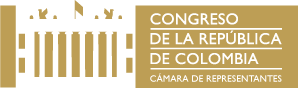 CÁMARA DE REPRESENTANTESSECRETARÍA GENERAL – OFICNA DE LEYESAGENDA LEGISLATIVAJULIO 20 DE 2022 A JUNIO 20 DE 2023JAIME LUIS LACOUTURE PEÑALOZASECRETARIO GENERALELABORADO POR:HASBLEIDY SUÁREZ SÁNCHEZELKIN FERNANDO FIGUEROA PULIDOGERMAN VELEZ GARCIABOGOTÁ, D.C.TABLA DE CONTENIDO DIGNATARIOS MESA DIRECTIVA ESTADÍSTICA PROYECTOS DE LEY POR BANCADAS INDICE POR MATERIA DE LOS PROYECTOS DE LEY PROYECTOS DE LEY POR AUTOR PROYECTOS PRESENTADOS POR COMISIONES FICHA HISTÓRICADIGNATARIOS MESA DIRECTIVAESTADÍSTICAINFORME CONSOLIDADOLegislatura julio de 2022 a junio 20 de 2023PROYECTOS DE LEY POR BANCADASINDICE POR MATERIA DE LOS PROYECTOS DE LEYPROYECTOS DE LEY POR AUTORPROYECTOS PRESENTADOS POR COMISIONESFICHA HISTÓRICA PROYECTOS DE LEY Y ACTOS LEGISLATIVOS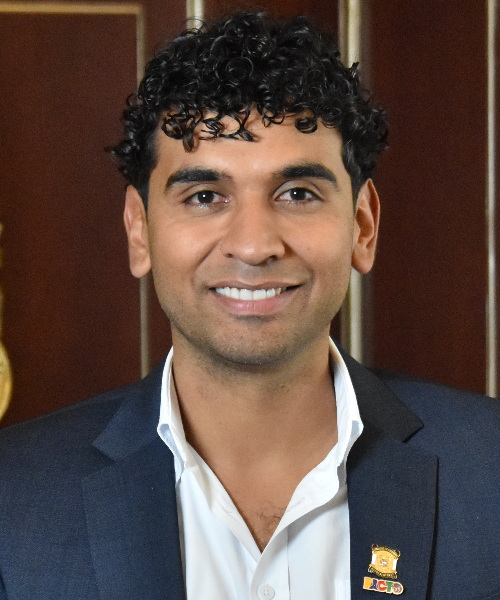 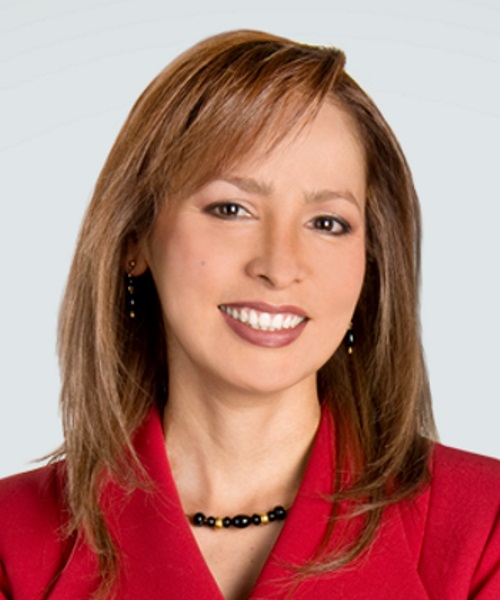 DAVID RICARDO RACERO MAYORCAPRESIDENTEOLGA LUCIA VELASQUEZ NIETO PRIMER VICEPRESIDENTE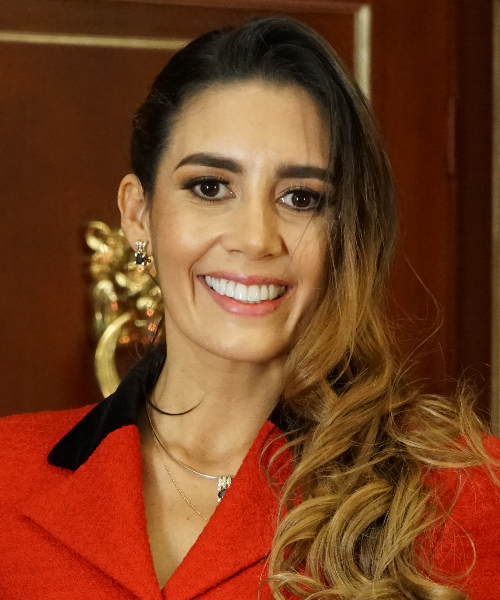 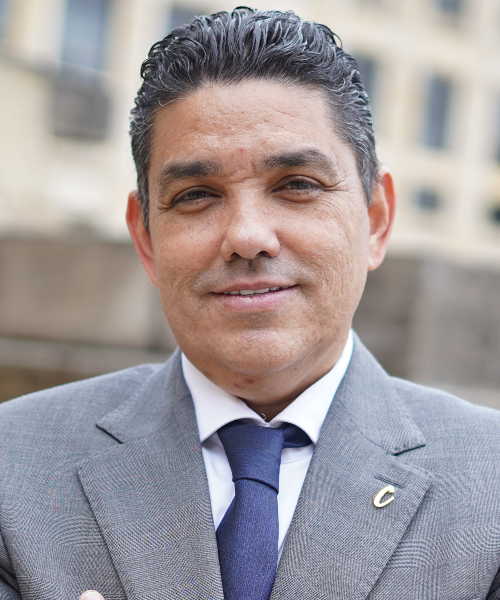 ERIKA TATIANA SANCHEZSEGUNDO VICEPRESIDENTEJAIME LUIS LACOUTURE PEÑALOZASECRETARIO GENERALPROYECTOS RADICADOSProyectos de Ley159Proyectos de Acto Legislativo 20Proyectos de Ley Estatutaria        10Proyectos de Ley Orgánica                            7TOTAL      196DISCRIMINADOS ASIProyectos de origen Cámara de Representantes 190Proyectos de origen Senado de la República 6TOTAL      196INICIATIVA LEGISLATIVACongresional189Gubernamental6Defensor del Pueblo1Fiscal General de la Nación0Contralor General de la República0Procuraduría General de la Nación0Presidente Consejo Superior de la Judicatura0Magistrados Consejo Nacional Electoral0Iniciativa Popular0TOTAL      196DISTRIBUIDOS EN COMISIONESComisión Primera Constitucional Permanente66Comisión Segunda Constitucional Permanente10Comisión Tercera Constitucional Permanente25Comisión Cuarta Constitucional Permanente5Comisión Quinta Constitucional Permanente16Comisión Sexta Constitucional Permanente39Comisión Séptima Constitucional Permanente32TOTAL193PLENARIAS REALIZADASPlenarias Congreso PlenoDebates de Control Político y Moción de CensuraPlenarias Proyectos, Elección y otrosTOTAL SESIONES REALIZADAS EN PLENARIA CÁMARAAPROBADOInformes de Conciliación Informes de Objeciones Ponencias para Segundo Debate Proyecto de Resolución de No fenecimientoNOVEDADESProyectos para enviar a Sanción Presidencial Leyes Sancionadas legislatura 2021-2022Actos Legislativos promulgadosProyectos pendientes por aprobar en plenaria CámaraProyectos Archivados0Proyectos Retirados6CANT.PSEUDONIMONo CÁMARANo SENADO11% AMBIENTAL115/2022C2100 AÑOS BANCO DE LA REPUBLICA169/2022C263/2021S350 AÑOS DOSQUEBRADAS171/2022C040/2021S4ACUERDO ACCESO A LA INFORMACIÓN ESCAZU109/2022C251/2021S5ALIMENTACIÓN005/2022C6ALIMENTACIÓN051/2022C7ALIVIOS FINANCIEROS092/2022C8AMAZONIA129/2022C9AMPLIACIÓN PERIODO DE VACACIONES046/2022C10ANIMAL PENAL036/2022C11ANIMALES DE COMPAÑÍA182/2022C12ARL RECUPERADORES144/2022C13ASENTAMIENTOS HUMANOS043/2022C14BARANOA142/2022C15BECAS121/2022C16BENEFICIOS ICETEX136/2022C17BILINGUISMO062/2022C18CALIDAD DE AIRE072/2022C19CAMPESINO SUJETO DE DERECHOS077/2022C20CANNABIS002/2022C21CANNABIS066/2022C22CAPACITACIÓN CONGRESISTAS034/2022C23CASCOS SIN IVA135/2022C24CATEDRA ECONOMICA104/2022C25CATEDRA PROGRAMACIÓN105/2022C26CIGARRILLOS ELECTRONICOS140/2022C27CIMITARRA183/2022C28CIRCUNSCRIPCIÓN AFROCOLOMBIANOS SENADO162/2022C29CÓDIGO PROTECCIÓN ANIMAL008/2022C30COLILLAS096/2022C31COMISIÓN DE PAZ023/2022C32COMISIÓN DE PAZ057/2022C33COMISIÓN DE PAZ099/2022C34COMISION PUEBLOS INDIGENAS186/2022C35CONMEMORACIÓN ABEJORRAL168/2022C161/2021S36CONSEJOS DE JUVENTUDES174/2022C37CONSUMO ADULTO Y RESPONSABLE091/2022C38CONTRAREFORMA PROCURADURIA010/2022C39CONTRATACION DIRECTA PERSONAL UNP086/2022C40CONTRATACIÓN ESTATAL029/2022C41CONTRATISTAS113/2022C42CONTRATISTAS166/2022C43CONTRATISTAS178/2022C44CONTRATO CON EMPRENDEDORES048/2022C45CONVENIO COSTA RICA170/2022C277/2021S46CORRESPONSABILIDAD CON EL DERECHO A LA EDUCACIÓN075/2022C47CREACION DIRECCION DE SALUD MENTAL085/2022C48CREDITO POPULAR Y BARATO180/2022C49CUIDADORES DISCAPACIDAD059/2022C50CULTURA SOLEDEÑA151/2022C51DEBIDO PROCESO LABORAL071/2022C52DELITO FRACKING014/2022C53DERECHO A LA EDUCACIÓN027/2022C54DERECHO FUNDAMENTAL A LA ALIMENTACIÓN019/2022C55DERECHOS DE LA NATURALEZA003/2022C56DESPERDICIO DE ALIMENTOS013/2022C57DÍA DE LA RESISTANCIA POPULAR055/2022C58DIGNIDAD095/2022C59DIGNIFICACIÓN CAMPESINOS017/2022C60DIGNIFICACIÓN TRATO DE PUEBLOS INDIGENAS045/2022C61DIGNIFICACION Y PROTECCION DE LOS TRABAJADORES INDEPENDIENTES106/2022C62DISTRITO ESPECIAL GIRARDOT CUNDINAMARCA089/2022C63EDAD CONGRESISTAS098/2022C64EDUCACIÓN DUAL, BACHILLERATOS E INCENTIVOS147/2022C65EDUCACIÓN PARA LA PREVENCIÓN148/2022C66EDUCACIÓN PERSONAS CON DISCAPACIDAD022/2022C67EDUCACIÓN PRE ESCOLAR081/2022C68EDUCACION RURAL193/2022C69EDUCACIÓN SUPERIOR054/2022C70ELIMINACIÓN BARRERAS DE LA SALUD056/2022C71ELIMINACIÓN DERECHOS DE GRADO070/2022C72ELIMINACIÓN TARJETAS PROFESIONALES083/2022C73EMPRESARIOS DEL CAMPO AGRO049/2022C74ENCARGO FIDUCIARIO VÍCTIMAS035/2022C75ENERGIA SOLAR176/2022C76ESTAMPILLA ADULTO MAYOR158/2022C77ESTAMPILLA PRO-HOSPITALES LA GUAJIRA058/2022C78ESTAMPILLA PRO-MOJANA069/2022C79ESTATUTO DE CIUDADANIA JUVENIL025/2022C80EUTANASIA006/2022C81EXONERACION PEAJE A PERSONAS CON DISCAPACIDAD188/2022C82FAMILIAS DE CRIANZA152/2022C83FEMINICIDIO050/2022C84FESTIVAL COLOMBO ECUATORIANO138/2022C85FESTIVAL DE BANDAS DE CUNDINAMARCA087/2022C86FLEXIBILIZACION HORARIO LABORAL CABEZAS DE FAMILIA021/2022C87FORTALECIMIENTO DE LAS PERSONERIAS073/2022C88FRACKING192/2022C89GASTOS DE REPRESENTACIÓN097/2022C90GESTANTES Y MATERNIDAD063/2022C91GRUAS040/2022C92HERRAMIENTAS TECNOLOGICAS EN EL CONGRESO065/2022C93HIJOS DEPENDIENTES CON DISCAPACIDAD018/2022C94IMPRESCRIPTIBILIDAD DE LA ACCIÓN PENAL114/2022C95IMPUESTO SOBRE VEHICULOS AUTOMOTORES102/2022C96IMPUESTOS OPERACIONES DE CAMBIO HIDROCARBUROS061/2022C97INCENTIVOS AGROPECUARIOS111/2022C98INCENTIVOS TRIBUTARIOS123/2022C99INDUSTRIA Y COMERCIO001/2022C100INFORMACIÓN AMBIENTAL DESHONESTA015/2022C101INSTITUCIONALIZAR DIA SIN IVA100/2022C102JUEGOS DE AZAR177/2022C103JURISDICCIÓN AGRARIA173/2022C104JURISDICCIÓN AMBIENTAL164/2022C105LA CHAZA COMO DEPORTE NACIONAL154/2022C106LEY DE LA MUSICA189/2022C107LEY DE TAUROMAQUIA155/2022C108LEY EDUQUEMOS EN LO ESENCIAL131/2022C109LEY LOS PADRES ELIGEN132/2022C110LEY SUBSIDIOS124/2022C111LICENCIA AMBIENTAL CEMENTERIOS011/2022C112LICENCIA MATRIMONIAL161/2022C113LICENCIA PARA PADRES133/2022C114LUDOPATIA103/2022C115MADRES COMUNITARIAS028/2022C116MADRES LACTANTES080/2022C117MANIZALES DISTRITO EJE DEL CONOCIMIENTO185/2022C118MARCAS DE GOBIERNO163/2022C119MASCOTAS CENTROS COMERCIALES039/2022C120MESA JOVEN RURAL194/2022C121MODIFICACIÓN CNT064/2022C122MUDANZA BECERRIL122/2022C123MUJERES032/2022C124MUJERES EN INFRAESTRUCTURA060/2022C125MUJERES MEDIDAS DE ATENCIÓN033/2022C126NIVELACIÓN EDUCATIVA POSPANDEMIA082/2022C127NUCLEO FAMILIAR076/2022C128PAE079/2022C129PAE165/2022C130PALMA DE CERA016/2022C131PARTICIPACION EN CONTEXTOS EXTRACTIVOS026/2022C132PARTICIPACION NARP E INDIGENA041/2022C133PARTICIPACIÓN POLÍTICA SERVIDORES PÚBLICOS067/2022C134PDET VAUPES187/2022C135PEAJES030/2022C136PENSIÓN A LA PERSONA MAYOR074/2022C137PGN088/2022C138PLANILLA TAXIS127/2022C139POLITICA DE PAZ DE ESTADO160/2022C140PRESUPUESTO ABIERTO150/2022C141PROHIBICIÓN PRÁCTICAS TAURINAS007/2022C142PROHIBICION TABACO Y CIGARRILLO128/2022C143PROTECCION AMBIENTAL179/2022C144PRUEBA ADN175/2022C145PUERTO COLOMBIA139/2022C146RECONEXION SERVICIO PUBLICOS126/2022C147RECONOCIMIENTO, PERDON Y REPARACIÓN COMUNIDADES NEGRAS, AFRO, RAIZALES Y PALENQUERAS053/2022C148REFORMA LEY 30084/2022C149REFORMA TRIBUTARIA118/2022C131/2022S150REGIMEN CONTRATACIÓN119/2022C151REP094/2022C152RESOCIALIZACION Y REINCORPORACION181/2022C153RETIRO DE PRESERVATIVO SIN CONSENTIMIENTO020/2022C154REUSO DE AGUA024/2022C155RIESGOS LABORALES090/2022C156SALARIO MINIMO PROFESIONAL Y TECNICO191/2022C157SALENTO196/2022C158SALUD MENTAL195/2022C159SANCIONATORIO AMBIENTAL116/2022C160SANCIONATORIO DISCAPACIDAD037/2022C161SANCIONES MOTOCICLISTAS145/2022C162SECTOR AGROPECUARIO Y RURAL093/2022C163SEGURIDAD ALTERNATIVA108/2022C164SEMILLAS TRANSGÉNICAS004/2022C165SENADOS REGIONALES156/2022C166SISTEMA GENERAL DE PARTICIPACIONES117/2022C167SITUACIÓN MILITAR038/2022C168SOACHA DISTRITO ESPECIAL159/2022C169SOBREVENTA DE TIQUETES AEREOS125/2022C170SORDOCEGUERA012/2022C171SUBSIDIO ACADEMICO068/2022C172SUPERINTENDENCIA DE EDUCACIÓN120/2022C173SUPLANTACION190/2022C174TARIFAS PASAJES141/2022C175TASA DE RENTA COMERCIALIZADORES DE RECICLAJE044/2022C176TASA PRO FORMACION DEPORTIVA Y TALENTOS DEPORTIVOS172/2022C177TERMINOS DE LEY DE VICTIMAS157/2022C178TIERRAS DE LAS COMUNIDADES NEGRAS146/2022C179TOPES SALARIALES149/2022C180TRANSFERENCIAS MONETARIAS NO CONDICIONADAS101/2022C181TRANSPORTE DE FAUNA112/2022C182TRATADO DE PERSONAS CONDENADAS167/2022C275/2021C183TRATO PENAL DIFERENCIADO A LAS MUJERES042/2022C184TRAZABILIDAD DE LA CARNE009/2022C185TURISMO RUTA LIBERTADORA184/2022C186UNA PLACA UN PAIS137/2022C187USO CINTURON DE SEGURIDAD130/2022C188USUARIOS TRANSPORTE AEREO143/2022C189VACANCIAS TEMPORALES078/2022C190VENTANA PENSIONAL031/2022C191VICTIMAS PAGO DERECHO DE UNIVERSIDAD153/2022C192VIVIENDA VIS Y VIP107/2022C193VOTO MILITAR Y POLICIA134/2022C194WEBCAM052/2022C195ZESE047/2022C196ZESE VALLEDUPAR110/2022CNOMBRE CONGRESISTANUMERO DE PROYECTO DE LEY Y/O ACTO LEGISLATIVOACOSTA INFANTE YENICA SUGEINAGUILERA VIDES MODESTO ENRIQUEAGUIRRE JUVINAO INGRID JOHANAALBAN URBANO LUIS ALBERTOALFONSO JURADO MARTHA LISBETHALFREDO MONDRAGON GARZON  ALJURE MARTINEZ WILLIAN FERNEYANGULO  CRISTOBAL CAICEDOARANA PADAUI YAMIL HERNANDOARAY FRANCO JULIANA ARBELAEZ GIRALDO ADRIANA CAROLINAARCHILA SUAREZ HUGO ALFONSOARDILA ESPINOSA CARLOS ADOLFOARGOTE CALDERON ETNA TAMARAARISTIZABAL SALEG SANDRA BIBIANAARIZABALETA CORRAL GLORIA ELENAAVENDAÑO FINO CRISTIAN DANILOAVILA MORALES CAMILO ESTEBANBAÑOL ALVAREZ NORMAN DAVIDBARGUIL CUBILLOS NICOLAS ANTONIOBARRAZA ARRAUT JEZMI LIZETHBASTIDAS ROSERO JORGE HERNANBECERRA YAÑEZ GABRIEL BERMUDEZ LASSO ALEXANDER HARLEYBERRIO LOPEZ JHON JAIROBETANCOURT PEREZ BAYARDO GILBERTO BOCANEGRA PANTOJA MONICA KARINACADAVID MARQUEZ HERNAN DARIOCAICEDO NAVAS DIEGO FERNANDOCALA SUAREZ JAIRO REINALDOCALLE AGUAS ANDRES DAVIDCAMPO HURTADO OSCAR RODRIGOCANCIMANCE LOPEZ JORGE ANDRESCARDONA LEON JOSE OCTAVIOCARRASCAL ROJAS MARIA FERNANDACARRASQUILLA TORRES SILVIO JOSE CARREÑO MARIN CARLOS ALBERTOCARRILLO MENDOZA WILMER RAMIRO CARVALHO MEJIA DANIEL CASTELLANOS HERNANDEZ WILMER YAIRCASTILLO ADVINCULA ORLANDO CASTILLO MARELENCAYCEDO ROSERO RUTH AMELIACERCHIARO FIGUEROA JORGE ALBERTOCHAPARRO CHAPARRO HECTOR DAVIDCORREAL RUBIANO PIEDAD CORTES DUEÑAS JUAN MANUELCORZO ALVAREZ JUAN FELIPECOTES MARTINEZ KARYME ADRANACRISTO CORREA JAIRO HUMBERTO CRUZ CASADO LIBARDO CUELLAR PINZON HECTOR MAURICIOCUELLO BAUTE ALFREDO APE CUENCA CHAUX CARLOS ALBERTODIAZ ARIAS GILMA DIAZ MATEUS LUIS EDUARDOECHEVERRIA DE LA ROSA OLMES DE  JESUSENRIQUEZ ROSERO TERESA DE JESUSESCAF TIJERINO AGMETH JOSEESCOBAR ORTIZ WILDER IBERSONESPINAL RAMIREZ JUAN FERNANDOFORERO MOLINA ANDRES EDUARDOGALLEGO ARROYAVE LEONARDO DE JESUSGARCES ALJURE CHRISTIAN MUNIRGARCIA OSPINA PEDRO BARACUTAOGARCIA RIOS ALEJANDRO GARCIA SOTO ANA PAOLAGARRIDO MARTIN LINA MARIAGIRALDO BOTERO CAROLINA GOMEZ CASTAÑO SUSANA GOMEZ CASTRO CESAR CRISTIANGOMEZ GONZALES JUAN SEBASTIANGOMEZ LOPEZ GERMAN JOSEGOMEZ SOTO JUAN LORETOGONZALEZ  HERNANDO GONZALEZ AGUDELO JOHN JAIROGONZALEZ CORREA OLGA BEATRIZGONZALEZ DUARTE KELYN JOHANA GUARIN SILVA ALEXANDER GUERRERO AVENDAÑO WILMER YESIDGUIDA PONCE HERNANDO HERNANDEZ PALOMINO DORINA HERRERA RODRIGUEZ IRMA LUZHOYOS FRANCO ANIBAL GUSTAVOISAZA BUENAVENTURA DELCY ESPERANZAJARAVA DIAZ MILENE JAY-PANG DIAZ ELIZABETH JIMENEZ VARGAS ANDRES FELIPEJORGE  MENDEZ HERNANDEZJUVINAO CLAVIJO CATHERINE LANDINEZ SUAREZ HERACLITO LONDONO BARRERA JUAN CAMILOLONDOÑO JARAMILLO JUANA CAROLINALONDOÑO LUGO ALVARO MAURICIOLOPERA MONSALVE MARIA EUGENIALOPEZ ARISTIZABAL LUIS MIGUELLOPEZ SALAZAR KAREN JULIANALOPEZ TENORIO JULIAN DAVIDLOZADA VARGAS JUAN CARLOS LOZANO PIMIENTO HUGO DANILOMANRIQUE OLARTE KAREN ASTRITHMANZUR IMBETT WADITH ALBERTOMARTINEZ GARCIA LINA DEL PILARMARTINEZ SANCHEZ JOSE ALEJANDROMIRANDA LONDOÑO JULIA MIRANDA PEÑA LUVI KATHERINEMONEDERO RIVERA ALVARO HENRYMONSALVE ALVAREZ ANA ROGELIAMONTAÑO ARIZALA GERSON LISÍMACOMONTES CELEDON ANDRES GUILLERMOMOSQUERA TORRES JAMES HERMENEGILDOMUÑOZ CABRERA JUAN DIEGONIÑO MENDOZA FERNANDO DAVIDNUÑEZ RAMOS JHON FREDYOCAMPO GIRALDO JORGE ALEJANDROOCHOA TOBON LUIS CARLOSOLAYA MANCIPE EDINSON VLADIMIROSORIO AGUIAR CARLOS EDWARDOSORIO MARIN SANTIAGO OSPINA OSPINA ELKIN RODOLFOPALACIOS MOSQUERA JHOANY CARLOS ALBERTOPALENCIA VEGA LEONOR MARIAPARODI DIAZ MAURICIOPARRADO DURAN GABRIEL ERNESTOPATIÑO AMARILES DIEGO PEDRAZA SANDOVAL JENNIFER DALLEYPEINADO RAMIREZ JULIAN PEÑUELA CALVACHE JUAN DANIELPERDOMO ANDRADE FLORA PERDOMO GUTIERREZ MARY ANNE ANDREAPEREZ ALTAMIRANDA GERSEL LUISPEREZ ARANGO BETSY JUDITHPEREZ PINEDA  OSCAR DARIOPEREZ ROJAS JOHN EDGARPETE VIVAS ERMES EVELIOPIZARRO GARCIA MARIA DEL MARQUEVEDO HERRERA JORGE ALEXANDERQUINTERO AMAYA DIOGENES QUINTERO OVALLE CARLOS FELIPERACERO MAYORCA DAVID RICARDORAMIREZ BOSCAN CARMEN FELISARAMIREZ CAVIEDES SANDRA MILENARESTREPO CARMONA DANIEL RICARDO BUELVAS LUIS RAMIRORICO RICO NESTOR LEONARDORINCON GUTIERREZ HAIVER RINCON TRUJILLO LEYLA MARLENYROBAYO BECHARA SARAY ELENARODRIGUEZ CONTRERAS JAIME RODRIGUEZ PINZON CIRO ANTONIO RODRIGUEZ VALENCIA GLORIA LILIANAROZO ANIS GERMAN ROGELIORUEDA CABALLERO ALVARO LEONELSALAMANCA TORRES JAIME RAULSALAZAR LOPEZ JOSE ELIECERSALAZAR PERDOMO JULIO ROBERTOSALAZAR RIVERA JUAN PABLOSALCEDO GUERRERO VICTOR MANUELSANCHEZ ARANGO DUVALIER SANCHEZ CARREÑO YULIETH ANDREASANCHEZ LEON OSCAR HERNAN SANCHEZ MONTES DE OCA ASTRID SANCHEZ PINTO ERIKA TATIANASANCHEZ REYES JAVIER ALEXANDERSARMIENTO HIDALGO EDUARD GIOVANNYSOGAMOSO ALFONSO INGRID MARLENSUAREZ CHADID LUIS DAVIDSUAREZ VACCA PEDRO JOSETAMAYO MARULANDA JORGE ELIECER TEJADA ECHEVERRI JOSE ALBERTOTORO RAMIREZ DAVID ALEJANDROTORRES ROMERO DOLCEY OSCARTOVAR TRUJILLO VICTOR ANDRESTOVAR VELEZ JORGE RODRIGOTRIANA QUINTERO JULIO CESARTRIANA RINCON EDUAR ALEXISURIBE MUÑOZ ALIRIO USCATEGUI PASTRANA JOSE JAIMEVALENCIA CAICEDO JHON FREDIVARGAS SOLER JUAN CARLOSVASQUEZ OCHOA LEIDER ALEXANDRAVELASCO BURBANO ERICK ADRIANVELASQUEZ NIETO OLGA LUCIAVILLAMIZAR MENESES OSCAR LEONARDOWILLS OSPINA JUAN CARLOSYEPES CARO GERARDO ZABARAIN D ARCE ARMANDO ANTONIO COMISIÓN PRIMERA CONSTITUCIONAL PERMANENTECOMISIÓN PRIMERA CONSTITUCIONAL PERMANENTECOMISIÓN PRIMERA CONSTITUCIONAL PERMANENTECOMISIÓN PRIMERA CONSTITUCIONAL PERMANENTECOMISIÓN PRIMERA CONSTITUCIONAL PERMANENTECOMISIÓN PRIMERA CONSTITUCIONAL PERMANENTECANT.No CÁMARANo SENADOPSEUDONIMOTITULOTIPO DE LEY1002/2022CCANNABISPor medio del cual se modifica el artículo 49 de la Constitución Política de Colombia y se regulariza Cannabis de uso adultoPROYECTO DE  ACTO LEGISLATIVO2003/2022CDERECHOS DE LA NATURALEZAPor el cual se modifican los artículos 79 y 95 de la Constitución Política de ColombiaPROYECTO DE  ACTO LEGISLATIVO3004/2022CSEMILLAS TRANSGÉNICASPor medio del cual se modifica el artículo 81 de la constitución política de colombiaPROYECTO DE  ACTO LEGISLATIVO4005/2022CALIMENTACIÓNPor el cual se modifica el artículo 65 de la constitución política de colombiaPROYECTO DE  ACTO LEGISLATIVO5006/2022CEUTANASIAPor medio de la cual se regula el acceso al derecho fundamental a la muerte digna bajo la modalidad de muerte médicamente asistida y se dictan otras disposicionesPROYECTO DE  LEY ESTATUTARIA6007/2022CPROHIBICIÓN PRÁCTICAS TAURINASPor el cual se eliminan las prácticas taurinas en el territorio nacional y se dictan otras disposicionesPROYECTO DE LEY ORDINARIA7008/2022CCÓDIGO PROTECCIÓN ANIMALPor la cual se expide el Código Nacional de Protección y Bienestar AnimalPROYECTO DE LEY ORDINARIA8010/2022CCONTRAREFORMA PROCURADURIAPor medio del cual se modifica la ley 1952 de 2019 y se restringen las competencias de la procuraduría general de la nación frente a servidores públicos de elección popularPROYECTO DE LEY ORDINARIA9014/2022CDELITO FRACKINGPor medio del cual se crea el delito de Fracking en la Ley 599 del 2000PROYECTO DE LEY ORDINARIA10017/2022CDIGNIFICACIÓN CAMPESINOSPor medio del cual se adopta el concepto de campesino, se le reconocen sus derechos, se fomenta la formación de su labor, y se dictan otras disposicionesPROYECTO DE LEY ORDINARIA11019/2022CDERECHO FUNDAMENTAL A LA ALIMENTACIÓNPor el cual se modifican los artículos 45 y 65 de la constitución política estableciendo el derecho fundamental a la alimentación y a no padecer hambrePROYECTO DE  ACTO LEGISLATIVO12020/2022CRETIRO DE PRESERVATIVO SIN CONSENTIMIENTOPor medio de la cual se tipifica el retiro sin consentimiento del preservativo o barrera de protección sexual durante las relaciones sexuales, se agrega un parágrafo al delito de acoso sexual y se dictan otras disposicionesPROYECTO DE LEY ORDINARIA13023/2022CCOMISIÓN DE PAZPor el cual se adiciona la ley 5ª de 1992 y se crea la comisión legal de vigilancia y seguimiento a la paz en la cámara de representantes – comisión de paz- y se dictan otras disposicionesPROYECTO DE  LEY ORGÁNICA14025/2022CESTATUTO DE CIUDADANIA JUVENILPor medio de la cual se modifica la Ley estatutaria 1622 de 2013 y se dictan otras disposicionesPROYECTO DE  LEY ESTATUTARIA15026/2022CPARTICIPACION EN CONTEXTOS EXTRACTIVOSPor medio del cual se regula el derecho a la participación de la ciudadanía afectada y potencialmente afectada por proyectos de exploración y explotación de recursos naturales no renovables y se crean mecanismos de participación ciudadana para deliberar y decidir sobre la ejecución de proyectos de exploración y explotación de recursos naturales no renovablesPROYECTO DE  LEY ESTATUTARIA16027/2022CDERECHO A LA EDUCACIÓNPor el cual se modifica el artículo 67 de la constitución política de colombiaPROYECTO DE  ACTO LEGISLATIVO17032/2022CMUJERESPor medio de la cual se establece la capacitación con enfoque de género a los funcionarios que atiendan mujeres víctimas de violenciasPROYECTO DE LEY ORDINARIA18033/2022CMUJERES MEDIDAS DE ATENCIÓN
Por medio del cual se modifica y adiciona la ley 1257 de 2008 y se dictan otras disposicionesPROYECTO DE LEY ORDINARIA19034/2022CCAPACITACIÓN CONGRESISTASPor medio del cual se promueve la capacitación parlamentaria y se dictan otras disposicionesPROYECTO DE LEY ORDINARIA20035/2022CENCARGO FIDUCIARIO VÍCTIMASPor medio del cual se modifica la ley 1448 de 2011 (ley de víctimas) en lo concerniente al pago de la indemnización administrativa y/o judicial a favor de los niños, niñas y adolescentes víctimas del conflicto armado y se dictan otras disposicionesPROYECTO DE LEY ORDINARIA21036/2022CANIMAL PENALPor el cual se modifica el Código Penal y se protege la integridad de los animales domesticosPROYECTO DE LEY ORDINARIA22037/2022CSANCIONATORIO DISCAPACIDADPor medio del cual se adiciona el marco sancionatorio a la Ley de DiscapacidadPROYECTO DE  LEY ESTATUTARIA23041/2022CPARTICIPACION NARP E INDIGENAPor medio de la cual se establecen mecanismos para una efectiva participación laboral de las comunidades negras, afrocolombianas, raizales y palenqueras narp e indígenas, en los niveles decisorios de las diferentes ramas y órganos del poder público, se modifica la ley 581 de 2000 y se dictan otras disposicionesPROYECTO DE LEY ORDINARIA24042/2022CTRATO PENAL DIFERENCIADO A LAS MUJERESPor medio del cual se otorga la libertad a mujeres en detención preventiva relacionadas con delitos de drogas y se establecen otras disposicionesPROYECTO DE LEY ORDINARIA25045/2022CDIGNIFICACIÓN TRATO DE PUEBLOS INDIGENASPor el cual se modifica el título de la Ley 89 de 1890 y se dictan otras disposicionesPROYECTO DE LEY ORDINARIA26050/2022CFEMINICIDIOPor medio del cual se eliminan beneficios y subrogados penales para quienes sean condenados o estén cumpliendo detención preventiva por el delito de feminicidioPROYECTO DE LEY ORDINARIA27051/2022CALIMENTACIÓNPor medio del cual se modifica el artículo 65 de la Constitución Política de ColombiaPROYECTO DE  ACTO LEGISLATIVO28053/2022CRECONOCIMIENTO, PERDON Y REPARACIÓN COMUNIDADES NEGRAS, AFRO, RAIZALES Y PALENQUERASPor el cual se adoptan medidas efectivas de reconocimiento, perdón y reparación histórica en favor de las comunidades negras, afrocolombianas, raizales y palenquerasPROYECTO DE LEY ORDINARIA29056/2022CELIMINACIÓN BARRERAS DE LA SALUDPor medio del cual se reglamentan algunos aspectos de la ley 1751 de 2015 con el fin de eliminar barreras para el acceso efectivo al derecho a la salud, se fortalece el mecanismo de tutela en esta materia y se dictan otras disposicionesPROYECTO DE  LEY ESTATUTARIA30057/2022CCOMISIÓN DE PAZPor la cual se modifica y adiciona la ley 5ª de 1992, se crea la comisión legal de paz del congreso de la república de colombia y se dictan otras disposicionesPROYECTO DE  LEY ORGÁNICA31065/2022CHERRAMIENTAS TECNOLOGICAS EN EL CONGRESOPor medio de la cual se reglamenta la participación política de los servidores públicos, en cumplimiento del artículo 127 de la Constitución Política y se dictan otras disposicionesPROYECTO DE  LEY ORGÁNICA32066/2022CCANNABISPor medio del cual se modifican los artículos 49, 287 y 317 de la constitución política de colombia, se regularizará el uso de cannabis para mayores de edad y se asignan tributos a favor de los municipios y departamentosPROYECTO DE  ACTO LEGISLATIVO33067/2022CPARTICIPACIÓN POLÍTICA SERVIDORES PÚBLICOSPor medio de la cual se reglamenta la participación política de los servidores públicos, en cumplimiento del artículo 127 de la Constitución Política y se dictan otras disposicionesPROYECTO DE  LEY ESTATUTARIA34073/2022CFORTALECIMIENTO DE LAS PERSONERIASPor medio de la cual se dictan disposiciones para fortalecer el funcionamiento de las personerías en ColombiaPROYECTO DE LEY ORDINARIA35077/2022CCAMPESINO SUJETO DE DERECHOSPor medio del cual se declara al campesino como sujeto de especial protección, se le reconocen derechos con enfoque diferencial y se garantiza la consulta previa a las comunidades campesinasPROYECTO DE  ACTO LEGISLATIVO36079/2022CPAEPor la cual se establece la Política de Estado para la Alimentación Escolar Integral y se dictan otras disposicionesPROYECTO DE  LEY ESTATUTARIA37081/2022CEDUCACIÓN PRE ESCOLARPor el cual se garantiza la educación preescolar y mediaPROYECTO DE  ACTO LEGISLATIVO38089/2022CDISTRITO ESPECIAL GIRARDOT CUNDINAMARCAPor el cual se otorga la categoría de Distrito Especial, Turístico, Portuario y Cultural a la Ciudad de Girardot en el Departamento de CundinamarcaPROYECTO DE  ACTO LEGISLATIVO39091/2022CCONSUMO ADULTO Y RESPONSABLEPor medio del cual se protegen los derechos fundamentales al libre desarrollo de la personalidad, la dignidad humana y el derecho a salud promoviendo buenas prácticas de cuidado, reducción de riesgos y mitigación de daños en los usos y consumos de sustancias psicoactivas en el territorio nacionalPROYECTO DE  LEY ESTATUTARIA40097/2022CGASTOS DE REPRESENTACIÓNPor medio de la cual se modifica la Ley 4 de 1992 de 1992 con el objeto de establecer los criterios a los cuales se debe sujetar el Gobierno Nacional para fijar los gastos de representación y las primas de los miembros del CongresoPROYECTO DE LEY ORDINARIA41098/2022CEDAD CONGRESISTAS
Por medio del cual se reduce la edad para ser congresista de la república y se modifican los artículos 172, 177 y 207 de la constitución políticaPROYECTO DE  ACTO LEGISLATIVO42099/2022CCOMISIÓN DE PAZPor medio de la cual se modifica y adiciona la Ley 5 de 1992, se crea la Comisión Legal de Paz, Reconciliación y Convivencia del Congreso de la República de Colombia y se dictan otras disposicionesPROYECTO DE  LEY ORGÁNICA43108/2022CSEGURIDAD ALTERNATIVAPor el cual se crea el régimen de tratamiento penal alternativo para la seguridad y la convivencia ciudadanaPROYECTO DE LEY ORDINARIA44114/2022CIMPRESCRIPTIBILIDAD DE LA ACCIÓN PENALPor la cual se declara la imprescriptibilidad de la acción penal para los homicidios contra los integrantes de la fuerza públicaPROYECTO DE LEY ORDINARIA45117/2022CSISTEMA GENERAL DE PARTICIPACIONESPor medio del cual se modifican los artículos 356 y 357 de la Constitución Política de ColombiaPROYECTO DE  ACTO LEGISLATIVO46119/2022CREGIMEN CONTRATACIÓNPor medio de la cual se implementan medidas para evitar la evasión del Estatuto General de la Contratación de las entidades estatales y garantizar la transparencia en las entidades con régimen especial de contrataciónPROYECTO DE LEY ORDINARIA47120/2022CSUPERINTENDENCIA DE EDUCACIÓN
Por medio del cual se modifican los artículos 67, 68, 69 y 189 de la constitución política, y se crea la superintendencia de educaciónPROYECTO DE  ACTO LEGISLATIVO48134/2022CVOTO MILITAR Y POLICIAPor medio del cual se modifica el artículo 219, en su inciso 2° de la constitución política de colombiaPROYECTO DE  ACTO LEGISLATIVO49139/2022CPUERTO COLOMBIAPor el cual se modifican los artículos 328 y 356 de la Constitución Política otorgándole la categoría de Distrito Turístico, Cultural, Histórico y de Tecnología al municipio de Puerto Colombia en el Departamento del Atlántico.PROYECTO DE  ACTO LEGISLATIVO50146/2022CTIERRAS DE LAS COMUNIDADES NEGRASPor medio de la cual se modifica la ley 70 de 1993 “por la cual se desarrolla el artículo transitorio 55 de la constitución políticaPROYECTO DE LEY ORDINARIA51149/2022CTOPES SALARIALESPor medio del cual se fija un tope para la remuneración de los miembros de las tres ramas del poder público, de los altos cargos del Estado para una justicia social y se dictan otras disposicionesPROYECTO DE  LEY ORGÁNICA52152/2022CFAMILIAS DE CRIANZAPor medio de la cual se dictan disposiciones sobre la familia de crianzaPROYECTO DE LEY ORDINARIA53156/2022CSENADOS REGIONALESPor medio del cual se modifican los artículos 171 y 262 de la constitución políticaPROYECTO DE  ACTO LEGISLATIVO54157/2022CTERMINOS DE LEY DE VICTIMASPor medio del cual se modifican los artículos 61 y 155 de la Ley 1448 de 2011, y se amplían los términos para declarar ante el Ministerio PúblicoPROYECTO DE LEY ORDINARIA55159/2022CSOACHA DISTRITO ESPECIALPor medio del cual se declara al municipio de soacha distrito especial de paz de colombiaPROYECTO DE LEY ORDINARIA56160/2022CPOLITICA DE PAZ DE ESTADOPor medio del cual se modifica, adiciona y prorroga la Ley 418 de 1997, se define la política de paz de Estado, y se dictan otras disposicionesPROYECTO DE LEY ORDINARIA57162/2022CCIRCUNSCRIPCIÓN AFROCOLOMBIANOS SENADOpor medio del cual se modifica el artículo 171 de la Constitución Política de Colombia con el fin de crear la circunscripción nacional especial para las comunidades y pueblos afrocolombianos en el senado de la republicaPROYECTO DE  ACTO LEGISLATIVO58164/2022CJURISDICCIÓN AMBIENTALPor el cual se crea la especialidad ambiental en la jurisdicción de lo contencioso administrativo, se crean las salas especializadas en temas ambientales dentro de los tribunales administrativos y se modifica la ley 270 de 1996PROYECTO DE  LEY ESTATUTARIA59173/2022CJURISDICCIÓN AGRARIAPor el cual se reforma la constitución política de colombia y se establece la jurisdicción agraria y ruralPROYECTO DE  ACTO LEGISLATIVO60174/2022CCONSEJOS DE JUVENTUDESPor medio de la cual se fortalecen los consejos de juventud, se modifica la ley estatutaria 1622 de 2013 y se dictan otras disposicionesPROYECTO DE  LEY ESTATUTARIA61175/2022CPRUEBA ADNPor medio de la cual se modifica el artículo 386 del código general del procesoPROYECTO DE LEY ORDINARIA62181/2022CRESOCIALIZACION Y REINCORPORACIONPor medio de la cual se establecen medidas que permitan la resocialización y reincorporación y se dictan otras disposicionesPROYECTO DE LEY ORDINARIA63182/2022CANIMALES DE COMPAÑÍAPor medio de la cual se establece la Ley de Animales de CompañíaPROYECTO DE LEY ORDINARIA64185/2022CMANIZALES DISTRITO EJE DEL CONOCIMIENTOPor el cual se otorga al municipio de manizales (caldas) la categoría de distrito especial -eje del conocimientoPROYECTO DE  ACTO LEGISLATIVO65186/2022CCOMISION PUEBLOS INDIGENASPor la cual se modifica y adiciona la Ley 5ª de 1992, se crea la Comisión Legal del Congreso de la República para la Defensa, Protección y Promoción de los Derechos de los Pueblos Indígenas y se dictan otras disposicionesPROYECTO DE  LEY ORGÁNICA66190/2022CSUPLANTACIONPor medio del cual se establecen medidas para proteger a las personas del reporte a centrales de riesgo por suplantación de identidad ante los operadores de telecomunicaciones y las entidades financieras y/o crediticias y se dictan otras disposicionesPROYECTO DE LEY ORDINARIACOMISIÓN SEGUNDA CONSTITUCIONAL PERMANENTECOMISIÓN SEGUNDA CONSTITUCIONAL PERMANENTECOMISIÓN SEGUNDA CONSTITUCIONAL PERMANENTECOMISIÓN SEGUNDA CONSTITUCIONAL PERMANENTECOMISIÓN SEGUNDA CONSTITUCIONAL PERMANENTECOMISIÓN SEGUNDA CONSTITUCIONAL PERMANENTECANT.No CÁMARANo SENADOPSEUDONIMOTITULOTIPO DE LEY1038/2022CSITUACIÓN MILITARPor medio del cual se modifica el artículo 42 de la Ley 1861 del 2017 y se elimina el requisito de definir la situación militar como requisito para acceder al campo laboralPROYECTO DE LEY ORDINARIA2055/2022CDÍA DE LA RESISTANCIA POPULARPor medio de la cual se declara el 28 de abril como el día nacional de la resistencia popular y se dictan otras disposicionesPROYECTO DE LEY ORDINARIA3109/2022C251/2021SACUERDO ACCESO A LA INFORMACIÓN ESCAZUPor medio de la cual se aprueba el «acuerdo regional sobre el acceso a la información, la participación pública y el acceso a la justicia en asuntos ambientales en américa latina y el caribe», adoptado en escazú, costa rica, el 4 de marzo de 2018.PROYECTO DE LEY ORDINARIA4167/2022C275/2021CTRATADO DE PERSONAS CONDENADASPor medio de la cual se aprueba el «tratado sobre el traslado de personas condenadas entre la república del perú y la república de colombia», suscrito en cartagena de indias, el 27 de febrero de 2018.PROYECTO DE LEY ORDINARIA5168/2022C161/2021SCONMEMORACIÓN ABEJORRALPor medio de la cual la nación se asocia a la conmemoración de los 210 años de fundación del municipio de abejorral, antioquia, rinde homenaje a su población y dicta otras disposiciones.PROYECTO DE LEY ORDINARIA6169/2022C263/2021S100 AÑOS BANCO DE LA REPUBLICAPor medio de la cual se conmemoran los 100 años del banco de la república y se dictan otras disposicionesPROYECTO DE LEY ORDINARIA7170/2022C277/2021SCONVENIO COSTA RICAPor medio de la cual se aprueba el «convenio entre la república de colombia y la república de costa rica sobre asistencia judicial en materia penal», suscrito en washington, el 4 de junio de 2018PROYECTO DE LEY ORDINARIA8171/2022C040/2021S50 AÑOS DOSQUEBRADASPor medio de la cual la nación se asocia a la celebración de los 50 años de la fundación del municipio de dosquebradas en el departamento de risaralda y rinde homenaje a los dosquebradensesPROYECTO DE LEY ORDINARIA9183/2022CCIMITARRAPor medio de la cual la Nación se asocia a la celebración de los cincuenta y cinco años de la fundación del municipio de Cimitarra, departamento de Santander, y se dictan otras disposicionesPROYECTO DE LEY ORDINARIA10196/2022CSALENTOPor medio de la cual la nación y el congreso de la república rinden público homenaje al municipio de salento en el departamento del quindío, por su centésimo octogésimo aniversario de fundación, se declara cuna de la palma de cera, y se dictan otras disposicionesPROYECTO DE LEY ORDINARIACOMISIÓN TERCERA CONSTITUCIONAL PERMANENTECOMISIÓN TERCERA CONSTITUCIONAL PERMANENTECOMISIÓN TERCERA CONSTITUCIONAL PERMANENTECOMISIÓN TERCERA CONSTITUCIONAL PERMANENTECOMISIÓN TERCERA CONSTITUCIONAL PERMANENTECOMISIÓN TERCERA CONSTITUCIONAL PERMANENTECANT.No CÁMARANo SENADOPSEUDONIMOTITULOTIPO DE LEY1001/2022CINDUSTRIA Y COMERCIOPor medio del cual el impuesto de industria y comercio por la explotación de recursos naturales no renovables de hidrocarburos y minerales, es compatible con el pago de regalías por asignaciones directas que reciben los municipios productores y se dictan otras disposicionesPROYECTO DE LEY ORDINARIA2018/2022CHIJOS DEPENDIENTES CON DISCAPACIDADPor medio de la cual se armoniza la normatividad vigente en materia tributaria respecto a las familias con hijos dependientes o en situación de discapacidadPROYECTO DE LEY ORDINARIA3043/2022CASENTAMIENTOS HUMANOSPor medio del cual se crean lineamientos para el acompañamiento institucional a las comunidades que habitan asentamientos humanos ilegalesPROYECTO DE LEY ORDINARIA4044/2022CTASA DE RENTA COMERCIALIZADORES DE RECICLAJE
Por el cual se establece una disminución en la tasa de renta para los comercializadores de reciclajePROYECTO DE LEY ORDINARIA5047/2022CZESEPor medio del cual se incluye al departamento del Tolima en el régimen de tributación especial de la Zona Económica y Social Especial (ZESE) y se dictan otras disposicionesPROYECTO DE LEY ORDINARIA6049/2022CEMPRESARIOS DEL CAMPO AGROPor medio del cual i) se crea el programa “empresario del campo” ii) se protege a los arrendatarios de predios en el marco del programa y iiii) se crea un incentivo tributario.PROYECTO DE LEY ORDINARIA7058/2022CESTAMPILLA PRO-HOSPITALES LA GUAJIRAPor medio de la cual se crea y se autoriza la emisión de la Estampilla pro-Hospitales Públicos del Departamento de La Guajira y se dictan otras disposicionesPROYECTO DE LEY ORDINARIA8061/2022CIMPUESTOS OPERACIONES DE CAMBIO HIDROCARBUROSPor medio de la cual se ordena la creación del impuesto sobre operaciones de cambio por ingreso o egreso de divisas producto del sector hidrocarburos para educación superiorPROYECTO DE LEY ORDINARIA9069/2022CESTAMPILLA PRO-MOJANA
Por medio del cual se crea y emite la estampilla pro mojana en los departamentos de córdoba, sucre, bolívar y antioquiaPROYECTO DE LEY ORDINARIA10092/2022CALIVIOS FINANCIEROSPor medio del cual se modifica la ley 2071 de 2020 y se adicionan otras disposiciones para los acuerdos de recuperación, saneamiento de cartera agropecuaria, las medidas de alivio especial a deudores del fondo de solidaridad agropecuario y del programa nacional de reactivación agropecuaria y otros tipos de deudores del sector agropecuarioPROYECTO DE LEY ORDINARIA11100/2022CINSTITUCIONALIZAR DIA SIN IVAPor medio de la cual se institucionaliza el día sin iva como política de estado para proteger el poder adquisitivo de los hogares y estimular la economía colombiana, y se dictan otras disposicionesPROYECTO DE LEY ORDINARIA12101/2022CTRANSFERENCIAS MONETARIAS NO CONDICIONADASPor medio del cual se establece el programa de transferencias monetarias no condicionadas ingreso solidario como política de estado y se dictan otras disposicionesPROYECTO DE LEY ORDINARIA13102/2022CIMPUESTO SOBRE VEHICULOS AUTOMOTORESPor medio del cual se modifica la ley 488 de 1998 en relación con el impuesto sobre vehículos automotoresPROYECTO DE LEY ORDINARIA14103/2022CLUDOPATIAPor medio de la cual se establecen mecanismos de control, seguimiento y vigilancia a las apuestas deportivas, se crean herramientas para prevenir la ludopatia y se dictan otras disposicionesPROYECTO DE LEY ORDINARIA15110/2022CZESE VALLEDUPARPor medio de la cual se crea una Zona Económica y Social Especial (ZESE) para la ciudad de ValleduparPROYECTO DE LEY ORDINARIA16111/2022CINCENTIVOS AGROPECUARIOSPor medio del cual se generan incentivos tributarios al sector agropecuarioPROYECTO DE LEY ORDINARIA17118/2022C131/2022SREFORMA TRIBUTARIAPor medio de la cual se adopta una reforma tributaria para la igualdad y la justicia social y se dictan otras disposicionesPROYECTO DE LEY ORDINARIA18123/2022CINCENTIVOS TRIBUTARIOS
Por medio de la cual se prorrogan los incentivos tributarios necesarios para la reactivación económica del sector turismo en colombia, otorgados por la ley 2068 de 2020PROYECTO DE LEY ORDINARIA19135/2022CCASCOS SIN IVA
Por medio de la cual se modifica el estatuto tributario y se dictan otras disposicionesPROYECTO DE LEY ORDINARIA20158/2022CESTAMPILLA ADULTO MAYORPor medio del cual se propende por la atención a largo plazo del adulto mayor aumentando el presupuesto de los Centros de Bienestar o Centros de ProtecciónPROYECTO DE LEY ORDINARIA21172/2022CTASA PRO FORMACION DEPORTIVA Y TALENTOS DEPORTIVOSPor medio de la cual se crea la tasa pro formación y talentos deportivosPROYECTO DE LEY ORDINARIA22177/2022CJUEGOS DE AZARPor medio de la cual se modifica la ley 643 de 2001 y se dictan otras disposicionesPROYECTO DE LEY ORDINARIA23180/2022CCREDITO POPULAR Y BARATOPor medio del cual se garantiza el acceso al crédito popular y baratoPROYECTO DE LEY ORDINARIA24184/2022CTURISMO RUTA LIBERTADORAPor medio de la cual se establecen incentivos económicos y medidas para el desarrollo del turismo en Boyacá, Arauca, Casanare, Santander y demás Departamentos de la Ruta Libertadora, se modifican las Leyes 2070 de 2020 y 2010 de 2019 y, se dictan otras disposicionesPROYECTO DE LEY ORDINARIA25187/2022CPDET VAUPESpor medio de la cual se modifica el artículo 3° del Decreto Ley 893 de 2017, adicionan e integran los municipios de MITU, TARAIRA Y CARURU a los programas de Desarrollo con Enfoque Territorial (PDET).PROYECTO DE LEY ORDINARIACOMISIÓN CUARTA CONSTITUCIONAL PERMANENTECOMISIÓN CUARTA CONSTITUCIONAL PERMANENTECOMISIÓN CUARTA CONSTITUCIONAL PERMANENTECOMISIÓN CUARTA CONSTITUCIONAL PERMANENTECOMISIÓN CUARTA CONSTITUCIONAL PERMANENTECOMISIÓN CUARTA CONSTITUCIONAL PERMANENTECANT.No CÁMARANo SENADOPSEUDONIMOTITULOTIPO DE LEY1029/2022CCONTRATACIÓN ESTATAL
Por medio del cual se incentiva la contratación con las entidades estatalesPROYECTO DE LEY ORDINARIA2048/2022CCONTRATO CON EMPRENDEDORESPor medio del cual se modifica la ley 1150 de 2007 para garantizar el primer contrato con el estado a los emprendedores establecidosPROYECTO DE LEY ORDINARIA3088/2022CPGNPor la cual se decreta el presupuesto de rentas y recursos de capital y ley de apropiaciones para la vigencia fiscal del 1o. de enero al 31 de diciembre de 2023PROYECTO DE LEY ORDINARIA4150/2022CPRESUPUESTO ABIERTOPor medio del cual se crea el presupuesto abierto y se dictan otras disposicionesPROYECTO DE LEY ORDINARIA5179/2022CPROTECCION AMBIENTALPor medio de la cual se establecen parámetros de seguimiento y evaluación a los gastos públicos de protección ambientalPROYECTO DE LEY ORDINARIACOMISIÓN QUINTA CONSTITUCIONAL PERMANENTECOMISIÓN QUINTA CONSTITUCIONAL PERMANENTECOMISIÓN QUINTA CONSTITUCIONAL PERMANENTECOMISIÓN QUINTA CONSTITUCIONAL PERMANENTECOMISIÓN QUINTA CONSTITUCIONAL PERMANENTECOMISIÓN QUINTA CONSTITUCIONAL PERMANENTECANT.No CÁMARANo SENADOPSEUDONIMOTITULOTIPO DE LEY1009/2022CTRAZABILIDAD DE LA CARNEPor medio de la cual se modifican las leyes 914 de 2004 y 1659 de 2013, se crea el sello de “carne libre de deforestación” y se dictan otras disposicionesPROYECTO DE LEY ORDINARIA2011/2022CLICENCIA AMBIENTAL CEMENTERIOSPor la cual se crea la licencia ambiental para cementerios y se dictan otras disposicionesPROYECTO DE LEY ORDINARIA3015/2022CINFORMACIÓN AMBIENTAL DESHONESTAPor medio del cual se reglamenta el etiquetado, la publicidad y cualquier otra forma de marketing alusiva a cualidades, características o atributos amigables con el medio ambiente de los productosPROYECTO DE LEY ORDINARIA4016/2022CPALMA DE CERAPor medio del cual se establecen medidas para la protección y conservación de la palma de cera, se adopta la palma de cera (ceroxylon quindiuense) como árbol nacional, se deroga la ley 61 de 1985 y se dictan otras disposicionesPROYECTO DE LEY ORDINARIA5024/2022CREUSO DE AGUAPor medio de la cual se regula el reuso de las aguas residuales en todo el territorio colombianoPROYECTO DE LEY ORDINARIA6072/2022CCALIDAD DE AIREPor medio del cual se establece la norma de calidad del aire para la vida y la protección de la atmósferaPROYECTO DE LEY ORDINARIA7093/2022CSECTOR AGROPECUARIO Y RURAL
Por medio del cual se promueve el desarrollo del sector agropecuario y rural en colombia y se dictan otras disposiciones.PROYECTO DE LEY ORDINARIA8094/2022CREPPor medio del cual se establece el principio de responsabilidad extendida del productor (REP) para envases y empaques de vidrio, metal, aluminio, papel y cartónPROYECTO DE LEY ORDINARIA9095/2022CDIGNIDAD
Por medio de la cual se establece la dignificación del trabajo en el sector agropecuario y de los pequeños trabajadores rurales agropecuariosPROYECTO DE LEY ORDINARIA10096/2022CCOLILLASPor medio del cual se establece la estrategia para la gestión integral de los residuos de las colillas de cigarrillo, tabaco, picaduras y cualquier otro residuo generado de este productoPROYECTO DE LEY ORDINARIA11112/2022CTRANSPORTE DE FAUNA
Por medio del cual se establecen condiciones y requisitos especiales para el transporte de fauna silvestre rescatada o decomisadaPROYECTO DE LEY ORDINARIA12115/2022C1% AMBIENTAL
Por medio de la cual se modifica la ley 99 de 1993 y se dictan otras disposicionesPROYECTO DE LEY ORDINARIA13116/2022CSANCIONATORIO AMBIENTALProyecto de Ley por medio del cual se modifica el procedimiento sancionatorio ambiental Ley 1333 de 2009, con el propósito de otorgar herramientas efectivas para prevenir y sancionar a los infractores y se dictan otras disposicionesPROYECTO DE LEY ORDINARIA14129/2022CAMAZONIAPor el cual se adoptan criterios ambientales generales para la protección de la Amazonía, se adoptan mecanismos de pago por servicios ambientales para su ordenamiento y conservación, y se dictan otras disposicionesPROYECTO DE LEY ORDINARIA15176/2022CENERGIA SOLARPor medio de la cual se propende por el uso de energias limpias a traves de energia solar fotovoltaica para viviendas de interes social y viviendas de interes prioritario (vis y vip)PROYECTO DE LEY ORDINARIA16192/2022CFRACKINGPor medio del cual se garantiza la soberanía y autosuficiencia energética del país, se permiten los proyectos piloto de investigación integral mediante la técnica de fracking y se dictan otras disposicionesPROYECTO DE LEY ORDINARIACOMISIÓN SEXTA CONSTITUCIONAL PERMANENTECOMISIÓN SEXTA CONSTITUCIONAL PERMANENTECOMISIÓN SEXTA CONSTITUCIONAL PERMANENTECOMISIÓN SEXTA CONSTITUCIONAL PERMANENTECOMISIÓN SEXTA CONSTITUCIONAL PERMANENTECOMISIÓN SEXTA CONSTITUCIONAL PERMANENTECANT.No CÁMARANo SENADOPSEUDONIMOTITULOTIPO DE LEY1022/2022CEDUCACIÓN PERSONAS CON DISCAPACIDADPor medio de la cual se incentiva la inclusión real y efectiva de las personas con discapacidad a la educación superior, y se modifican los artículos 28 y 29 de la ley 30 de 1992PROYECTO DE LEY ORDINARIA2030/2022CPEAJES
Por medio del cual se modifica el artículo 21 de la ley 105 de 1993PROYECTO DE LEY ORDINARIA3040/2022CGRUASPor el cual se prohibe el uso de gruas en la inmovilización de vehiculos por las autoridades de tránsitoPROYECTO DE LEY ORDINARIA4054/2022CEDUCACIÓN SUPERIORPor medio de la cual se modifican los artículos 86 y 87 de la ley 30 de 1992 y se dictan otras disposicionesPROYECTO DE LEY ORDINARIA5062/2022CBILINGUISMOPor medio del cual se crea la Política Pública Nacional en Bilingüismo (PPNB) y se dictan otras disposicionesPROYECTO DE LEY ORDINARIA6063/2022CGESTANTES Y MATERNIDADPor medio del cual se garantiza la protección de los derechos de las mujeres gestantes, madres en periodo de lactancia y padres en licencia de paternidad en las Instituciones Educativas del paísPROYECTO DE LEY ORDINARIA7064/2022CMODIFICACIÓN CNTPor medio del cual se modifica el capítulo v de la ley 769 de 2002 - por la cual se expide el código nacional de tránsito terrestre y se dictan otras disposiciones - y se dictan otras disposicionesPROYECTO DE LEY ORDINARIA8068/2022CSUBSIDIO ACADEMICOPor medio del cual se establece un subsidio educativo para jóvenes de estratos 1, 2 y 3, con el propósito apoyar la financiación de sus gastos durante sus estudios superioresPROYECTO DE LEY ORDINARIA9070/2022CELIMINACIÓN DERECHOS DE GRADOPor medio de la cual se elimina el cobro a los derechos de grado para estudiantes de Instituciones Públicas de Educación Superior, se modifica el artículo 122 de la Ley  30 de 1992 que establece los “FUNDAMENTOS DE LA EDUCACIÓN SUPERIORPROYECTO DE LEY ORDINARIA10075/2022CCORRESPONSABILIDAD CON EL DERECHO A LA EDUCACIÓNPor medio del cual se establecen medidas de corresponsabilidad, para garantizar a los niños, niñas y a los adolescentes el derecho a la educaciónPROYECTO DE LEY ORDINARIA11082/2022CNIVELACIÓN EDUCATIVA POSPANDEMIAPor la cual se establecen estrategias de nivelación escolar pospandemiaPROYECTO DE LEY ORDINARIA12083/2022CELIMINACIÓN TARJETAS PROFESIONALESPor medio del cual se crea el Sistema de Registro de Profesiones, técnicas y tecnologías y se elimina el requisito de tarjetas profesionales para ejercer diversas profesiones en el paísPROYECTO DE LEY ORDINARIA13084/2022CREFORMA LEY 30Por el cual se modifican los artículos 86 y 87 de la ley 30 de 1992 para establecer un nuevo modelo de financiamiento para las instituciones de educación superior públicas de colombia y se dictan otras disposicionesPROYECTO DE LEY ORDINARIA14087/2022CFESTIVAL DE BANDAS DE CUNDINAMARCAPor medio de la cual se reconoce el festival departamental de bandas de Cundinamarca como manifestación del patrimonio cultural inmaterial de la naciónPROYECTO DE LEY ORDINARIA15104/2022CCATEDRA ECONOMICAPor medio del cual se establece obligatoria la educación económica y financiera en colombia, se modifica parcialmente la ley 115 de 1994 y se dictan otras disposicionesPROYECTO DE LEY ORDINARIA16105/2022CCATEDRA PROGRAMACIÓNPor medio del cual se establece obligatoria la formación en lenguajes de programación informática en colombia, se modifica parcialmente la ley 115 de 1994 y se dictan otras disposicionesPROYECTO DE LEY ORDINARIA17122/2022CMUDANZA BECERRILPor la cual se reconoce como patrimonio cultural inmaterial de la Nación “LA MUDANZA FOLCLÓRICA”, actividad que nace y se desarrolla en el marco del festival de la paletilla en el Municipio de Becerril en el departamento del Cesar y se dictan otras disposiciones.PROYECTO DE LEY ORDINARIA18125/2022CSOBREVENTA DE TIQUETES AEREOSPor medio de la cual se regula la sobreventa de tiquetes aereos, se fortalece la protección de los usuarios del servicio de transporte aéreo público y se dictan otras disposicionesPROYECTO DE LEY ORDINARIA19126/2022CRECONEXION SERVICIO PUBLICOSPor medio de la cual se establecen lineamientos en materia de reconexión de servicios públicos domiciliarios, se garantizan derechos de los usuarios y se dictan otras disposicionesPROYECTO DE LEY ORDINARIA20127/2022CPLANILLA TAXISPor medio de la cual se establece una exención para el cobro de la planilla unica de viaje ocasional para los vehículos vinculados a empresas de transporte en la modalidad terrestre automotor individual tipo taxiPROYECTO DE LEY ORDINARIA21130/2022CUSO CINTURON DE SEGURIDADPor medio de la cual se modifica la ley 769 de 2002 y se reglamenta el uso del cinturón de seguridad de tres puntos para el transporte escolarPROYECTO DE LEY ORDINARIA22131/2022CLEY EDUQUEMOS EN LO ESENCIALPor medio de la cual se modifican las leyes 107 de 1994 y 115 de 1994, con el fin de incentivar la urbanidad, el cuidado de lo público, el respeto por la dignidad humana, la vida, la familia, la participación democrática y la historia constitucional, en la educación preescolar, básica primaria, secundaria y media, y se dictan otras disposiciones PROYECTO DE LEY ORDINARIA23132/2022CLEY LOS PADRES ELIGENPor medio de la cual se fortalecen los derechos parentales y  se garantiza el pluralismo en el ámbito de la educación sexual impartida al interior de los establecimientos educativos y se dictan otras disposicionesPROYECTO DE LEY ORDINARIA24136/2022CBENEFICIOS ICETEX
Por medio de la cual se crean y regulan incentivos para los beneficiarios de créditos otorgados por el icetex, pertenecientes a los estratos 1, 2, 3 y se dictan otras disposicionesPROYECTO DE LEY ORDINARIA25137/2022CUNA PLACA UN PAISPor medio del cual se modifica el artículo 43 de la Ley 769 de 2002 y se dictan otras disposicionesPROYECTO DE LEY ORDINARIA26138/2022CFESTIVAL COLOMBO ECUATORIANOPor medio de la cual se declara patrimonio cultural e inmaterial de la Nación “el Encuentro Cultural y Artesanal Colombo Ecuatoriano” y se dictan otras disposicionesPROYECTO DE LEY ORDINARIA27141/2022CTARIFAS PASAJES
Por la cual se establecen medidas a favor de las personas afectadas por el cierre de las vías terrestres en colombia y se dictan otras disposicionesPROYECTO DE LEY ORDINARIA28142/2022CBARANOAPor el cual se declara patrimonio nacional inmaterial la loa de los santos reyes magos del municipio de baranoa, departamento de atlántico, y se dictan otras disposicionesPROYECTO DE LEY ORDINARIA29143/2022CUSUARIOS TRANSPORTE AEREOPor la cual se expide el Estatuto del Usuario de transporte aéreo comercial de pasajeros y se dictan otras disposicionesPROYECTO DE LEY ORDINARIA30145/2022CSANCIONES MOTOCICLISTASPor medio de la cual se modifica la Ley 769 de 2002 y se dictan otras disposicionesPROYECTO DE LEY ORDINARIA31147/2022CEDUCACIÓN DUAL, BACHILLERATOS E INCENTIVOSPor medio del cual se dictan disposiciones para la articulación del SENA en la formación de competencias pertinentes para el sector de la construcción, actividades inmobiliarias, información tecnológica y comercio electrónico en el nivel de educación media técnica y académica y se incentiva la educación dual en ColombiaPROYECTO DE LEY ORDINARIA32148/2022CEDUCACIÓN PARA LA PREVENCIÓNPor la cual se adicionan el numeral 4to del artículo 23 y el artículo 25 de la Ley 115 de 1994, ampliando los contenidos en formación en convivencia y habilidades sociales, en la educación básica y media, y se dictan otras disposicionesPROYECTO DE LEY ORDINARIA33151/2022CCULTURA SOLEDEÑALa presente ley tiene como finalidad que la Nación se asocie y rinda un homenaje público a través de distintos reconocimientos de carácter histórico, cultural y material, como contribución al municipio y sus habitantes por sus aportes al fortalecimiento de la cultura del Caribe Colombiano.PROYECTO DE LEY ORDINARIA34153/2022CVICTIMAS PAGO DERECHO DE UNIVERSIDADPor medio del cual se modifica el artículo 122 de la Ley 30 de 1992PROYECTO DE LEY ORDINARIA35165/2022CPAEPor el cual el programa de alimentacion escolar – pae, se convierte en politica publica de estadoPROYECTO DE LEY ORDINARIA36188/2022CEXONERACION PEAJE A PERSONAS CON DISCAPACIDADPor medio de la cual se exonera a todas las personas con discapacidad del pago del 100% de tasas y tarifas de peajes por todas las carreteras y autopistas de Colombia, modificando y adicionando artículos de la ley 105 de 1993. Y se dictan otras disposiciones. PROYECTO DE LEY ORDINARIA37189/2022CLEY DE LA MUSICAPor medio del cual se reconoce, promueve y fortalece el ecosistema musical Colombiano y se dictan otras disposicionesPROYECTO DE LEY ORDINARIA38193/2022CEDUCACION RURALPor medio del cual se fomenta modelos educativos diferenciados para la educación rural y se dictan otras disposicionesPROYECTO DE LEY ORDINARIACOMISIÓN SÉPTIMA CONSTITUCIONAL PERMANENTECOMISIÓN SÉPTIMA CONSTITUCIONAL PERMANENTECOMISIÓN SÉPTIMA CONSTITUCIONAL PERMANENTECOMISIÓN SÉPTIMA CONSTITUCIONAL PERMANENTECOMISIÓN SÉPTIMA CONSTITUCIONAL PERMANENTECOMISIÓN SÉPTIMA CONSTITUCIONAL PERMANENTECANT.No CÁMARANo SENADOPSEUDONIMOTITULOTIPO DE LEY1013/2022CDESPERDICIO DE ALIMENTOSpor medio del cual se modifica la ley 1990 de 2019, referente a la perdida y el desperdicio de alimentos y se dictan otras disposicionesPROYECTO DE LEY ORDINARIA2021/2022CFLEXIBILIZACION HORARIO LABORAL CABEZAS DE FAMILIA
Por medio del cual se garantizan condiciones de flexibilización del horario laboral para trabajadores con responsabilidades familiaresPROYECTO DE LEY ORDINARIA3028/2022CMADRES COMUNITARIASPor medio del cual se establecen lineamientos para garantizar la atención integral del desarrollo emocional y psicológico de los niños y niñas al cuidado de las madres comunitarias del programa de hogares comunitarios de bienestar y se dictan otras disposicionesPROYECTO DE LEY ORDINARIA4031/2022CVENTANA PENSIONALPor la cual se adiciona un parágrafo transitorio al articulo 2 de la ley 797 de 2003 que modificó el literal e) del artículo 13 de la ley 100 de 1993PROYECTO DE LEY ORDINARIA5039/2022CMASCOTAS CENTROS COMERCIALESPor el cual se promueven los espacios para los animales de compañía en los establecimientos abiertos al públicoPROYECTO DE LEY ORDINARIA6046/2022CAMPLIACIÓN PERIODO DE VACACIONESPor medio de la cual se incrementa el número de días de vacaciones para las y los trabajadores colombianos en observancia a las recomendaciones de la organización internacional del trabajo y se dictan otras disposicionesPROYECTO DE LEY ORDINARIA7052/2022CWEBCAMPor la cual se regula el contrato de los modelos que desarrollan su labor por plataformas del sistema webcam y se dictan otras disposicionesPROYECTO DE LEY ORDINARIA8059/2022CCUIDADORES DISCAPACIDADPor medio de la cual se establecen medidas para dignificar a los cuidadores de personas con discapacidad, y se dictan otras disposicionesPROYECTO DE LEY ORDINARIA9060/2022CMUJERES EN INFRAESTRUCTURAPor medio de la cual se dictan disposiciones para la reducción de las desigualdades de género en el sector de la infraestructura civil y la construcción en Colombia a través de la estrategia más mujeres construyendoPROYECTO DE LEY ORDINARIA10071/2022CDEBIDO PROCESO LABORALPor medio de la cual se modifica el Código Sustantivo del Trabajo en lo referente al procedimiento disciplinario en las relaciones de trabajo particulares y se dictan otras disposicionesPROYECTO DE LEY ORDINARIA11074/2022CPENSIÓN A LA PERSONA MAYORPor medio del cual se establece la Pensión Básica a la Persona Mayor y se dictan otras disposicionesPROYECTO DE LEY ORDINARIA12076/2022CNUCLEO FAMILIARPor medio del cual se modifica el artículo 163 de la ley 100 de 1993PROYECTO DE LEY ORDINARIA13078/2022CVACANCIAS TEMPORALESPor medio de la cual se establecen lineamientos sobre el nombramiento docente en vacantes temporales y se dictan otras disposicionesPROYECTO DE LEY ORDINARIA14080/2022CMADRES LACTANTESPor la cual se establecen lineamientos sobre el trabajo en casa de las madres gestantes y lactantes, promoviendo el derecho de los niños al cuidado y la lactancia materna y se dictan otras disposicionesPROYECTO DE LEY ORDINARIA15085/2022CCREACION DIRECCION DE SALUD MENTALPor medio de la cual se crea la Dirección de salud mental y asuntos psicosociales para el fortalecimiento de la Política de Salud Mental en Colombia y se dictan otras disposicionesPROYECTO DE LEY ORDINARIA16086/2022CCONTRATACION DIRECTA PERSONAL UNPPor medio del cual se ordena la contratación directa de los agentes de protección y escoltas de la unp y se reconoce esta profesión como de alto riesgo laboralPROYECTO DE LEY ORDINARIA17090/2022CRIESGOS LABORALESPor el cual se modifica el Sistema General de Riesgos Laborales y se dictan otras disposiciones en esta materiaPROYECTO DE LEY ORDINARIA18106/2022CDIGNIFICACION Y PROTECCION DE LOS TRABAJADORES INDEPENDIENTESPor medio del cual se establece el ingreso base de cotización (IBC) de los independientes” o “Ley de dignificación y protección de los trabajadores independientesPROYECTO DE LEY ORDINARIA19107/2022CVIVIENDA VIS Y VIP
Por medio de la cual se establecen condiciones para la promoción, estándares calidad y acceso de la vivienda de interés social y prioritario y se dictan otras disposicionesPROYECTO DE LEY ORDINARIA20113/2022CCONTRATISTAS
Por medio de la cual se busca proteger a los contratistas de prestación de servicios y se dictan otras disposiciones para evitar el encubrimiento de relaciones laborales bajo la modalidad de contratos de prestación de servicios en el sector público y la modernización estatal de las plantas de personalPROYECTO DE LEY ORDINARIA21121/2022CBECASPor medio de la cual se crea el programa nacional de becas de excelencia para jóvenes artistas y deportistasPROYECTO DE LEY ORDINARIA22124/2022CLEY SUBSIDIOS
Por medio de la cual se establecen mecanismos para fortalecer la cobertura del programa subsidios no vis y se dictan otras disposicionesPROYECTO DE LEY ORDINARIA23128/2022CPROHIBICION TABACO Y CIGARRILLO
Por medio de la cual se modifica la ley 1335 de 2009, se adiciona un capítulo y se dictan otras disposicionesPROYECTO DE LEY ORDINARIA24133/2022CLICENCIA PARA PADRESPor medio de la cual se crea la licencia laboral para padres de familia, tutores legales y curadores de los estudiantes, se adiciona un parágrafo al artículo 236 del Código Sustantivo del Trabajo, y se dictan otras disposicionesPROYECTO DE LEY ORDINARIA25140/2022CCIGARRILLOS ELECTRONICOS
Por medio del cual se modifica la ley 1335 de 2009 y se dictan otras disposicionesPROYECTO DE LEY ORDINARIA26144/2022CARL RECUPERADORESPor la cual se brindan condiciones para facilitar el acceso al Sistema General de Riesgos Laborales a la población de recuperadores ambientales del paísPROYECTO DE LEY ORDINARIA27154/2022CLA CHAZA COMO DEPORTE NACIONALPor medio del cual se declara a la disciplina de la chaza como deporte nacional y se dictan otras disposicionesPROYECTO DE LEY ORDINARIA28155/2022CLEY DE TAUROMAQUIAPor medio de la cual se designa a las autoridades territoriales para que definan sobre la realización de las prácticas taurinas en su territorio y se dictan otras disposicionesPROYECTO DE  LEY ORGÁNICA29161/2022CLICENCIA MATRIMONIALPor medio de la cual se modifica el Código Sustantivo de Trabajo con el fin de establecer la licencia matrimonialPROYECTO DE LEY ORDINARIA30166/2022CCONTRATISTASPor medio de la cual se establecen beneficios para las personas naturales contratadas mediante la modalidad de contratos de prestación de servicios profesionales y de apoyo a la gestión por parte de las entidades del EstadoPROYECTO DE LEY ORDINARIA31191/2022CSALARIO MINIMO PROFESIONAL Y TECNICOPor medio de la cual se fija el salario mínimo profesional y técnico en ColombiaPROYECTO DE LEY ORDINARIA32195/2022CSALUD MENTALPor medio del cual se modifica la ley 1616 de 2013 y se dictan otras disposiciones en el ámbito de promoción de la salud mental y prevención del trastorno mental en las instituciones educativas de carácter público y privadaPROYECTO DE LEY ORDINARIAFICHA TECNICA FICHA TECNICA FICHA TECNICA FICHA TECNICA FICHA TECNICA FICHA TECNICA FICHA TECNICA FICHA TECNICA FICHA TECNICA FICHA TECNICA FICHA TECNICA FICHA TECNICA FICHA TECNICA FICHA TECNICA FICHA TECNICA PROYECTO PROYECTO RADICACIÓNRADICACIÓNTIPO DE PROYECTOTIPO DE PROYECTOTIPO DE PROYECTOTIPO DE PROYECTOTIPO DE PROYECTOSEUDONIMOSEUDONIMOSEUDONIMOSEUDONIMOSEUDONIMOSEUDONIMONo. CÁMARA001/2022C21/07/202221/07/2022PROYECTO DE LEY ORDINARIAPROYECTO DE LEY ORDINARIAPROYECTO DE LEY ORDINARIAPROYECTO DE LEY ORDINARIAPROYECTO DE LEY ORDINARIAINDUSTRIA Y COMERCIOINDUSTRIA Y COMERCIOINDUSTRIA Y COMERCIOINDUSTRIA Y COMERCIOINDUSTRIA Y COMERCIOINDUSTRIA Y COMERCIONo. SENADOPROYECTO DE LEY ORDINARIAPROYECTO DE LEY ORDINARIAPROYECTO DE LEY ORDINARIAPROYECTO DE LEY ORDINARIAPROYECTO DE LEY ORDINARIAINDUSTRIA Y COMERCIOINDUSTRIA Y COMERCIOINDUSTRIA Y COMERCIOINDUSTRIA Y COMERCIOINDUSTRIA Y COMERCIOINDUSTRIA Y COMERCIOCOMISIÓNCOMISIÓN TERCERA CONSTITUCIONAL PERMANENTECOMISIÓN TERCERA CONSTITUCIONAL PERMANENTECOMISIÓN TERCERA CONSTITUCIONAL PERMANENTECOMISIÓN TERCERA CONSTITUCIONAL PERMANENTECOMISIÓN TERCERA CONSTITUCIONAL PERMANENTECOMISIÓN TERCERA CONSTITUCIONAL PERMANENTECOMISIÓN TERCERA CONSTITUCIONAL PERMANENTECOMISIÓN TERCERA CONSTITUCIONAL PERMANENTECÁMARA DE ORIGENCÁMARA DE ORIGENCÁMARA DE ORIGENCÁMARA DE ORIGENCÁMARA CÁMARA TITULOPor medio del cual el impuesto de industria y comercio por la explotación de recursos naturales no renovables de hidrocarburos y minerales, es compatible con el pago de regalías por asignaciones directas que reciben los municipios productores y se dictan otras disposicionesPor medio del cual el impuesto de industria y comercio por la explotación de recursos naturales no renovables de hidrocarburos y minerales, es compatible con el pago de regalías por asignaciones directas que reciben los municipios productores y se dictan otras disposicionesPor medio del cual el impuesto de industria y comercio por la explotación de recursos naturales no renovables de hidrocarburos y minerales, es compatible con el pago de regalías por asignaciones directas que reciben los municipios productores y se dictan otras disposicionesPor medio del cual el impuesto de industria y comercio por la explotación de recursos naturales no renovables de hidrocarburos y minerales, es compatible con el pago de regalías por asignaciones directas que reciben los municipios productores y se dictan otras disposicionesPor medio del cual el impuesto de industria y comercio por la explotación de recursos naturales no renovables de hidrocarburos y minerales, es compatible con el pago de regalías por asignaciones directas que reciben los municipios productores y se dictan otras disposicionesPor medio del cual el impuesto de industria y comercio por la explotación de recursos naturales no renovables de hidrocarburos y minerales, es compatible con el pago de regalías por asignaciones directas que reciben los municipios productores y se dictan otras disposicionesPor medio del cual el impuesto de industria y comercio por la explotación de recursos naturales no renovables de hidrocarburos y minerales, es compatible con el pago de regalías por asignaciones directas que reciben los municipios productores y se dictan otras disposicionesPor medio del cual el impuesto de industria y comercio por la explotación de recursos naturales no renovables de hidrocarburos y minerales, es compatible con el pago de regalías por asignaciones directas que reciben los municipios productores y se dictan otras disposicionesPor medio del cual el impuesto de industria y comercio por la explotación de recursos naturales no renovables de hidrocarburos y minerales, es compatible con el pago de regalías por asignaciones directas que reciben los municipios productores y se dictan otras disposicionesPor medio del cual el impuesto de industria y comercio por la explotación de recursos naturales no renovables de hidrocarburos y minerales, es compatible con el pago de regalías por asignaciones directas que reciben los municipios productores y se dictan otras disposicionesPor medio del cual el impuesto de industria y comercio por la explotación de recursos naturales no renovables de hidrocarburos y minerales, es compatible con el pago de regalías por asignaciones directas que reciben los municipios productores y se dictan otras disposicionesPor medio del cual el impuesto de industria y comercio por la explotación de recursos naturales no renovables de hidrocarburos y minerales, es compatible con el pago de regalías por asignaciones directas que reciben los municipios productores y se dictan otras disposicionesPor medio del cual el impuesto de industria y comercio por la explotación de recursos naturales no renovables de hidrocarburos y minerales, es compatible con el pago de regalías por asignaciones directas que reciben los municipios productores y se dictan otras disposicionesPor medio del cual el impuesto de industria y comercio por la explotación de recursos naturales no renovables de hidrocarburos y minerales, es compatible con el pago de regalías por asignaciones directas que reciben los municipios productores y se dictan otras disposicionesAUTOR (ES)H.S.Ana carolina Espitia Jerez H.R.Juan Diego Muñoz Cabrera , H.R.Julian Peinado RamírezH.S.Ana carolina Espitia Jerez H.R.Juan Diego Muñoz Cabrera , H.R.Julian Peinado RamírezH.S.Ana carolina Espitia Jerez H.R.Juan Diego Muñoz Cabrera , H.R.Julian Peinado RamírezH.S.Ana carolina Espitia Jerez H.R.Juan Diego Muñoz Cabrera , H.R.Julian Peinado RamírezH.S.Ana carolina Espitia Jerez H.R.Juan Diego Muñoz Cabrera , H.R.Julian Peinado RamírezH.S.Ana carolina Espitia Jerez H.R.Juan Diego Muñoz Cabrera , H.R.Julian Peinado RamírezH.S.Ana carolina Espitia Jerez H.R.Juan Diego Muñoz Cabrera , H.R.Julian Peinado RamírezH.S.Ana carolina Espitia Jerez H.R.Juan Diego Muñoz Cabrera , H.R.Julian Peinado RamírezH.S.Ana carolina Espitia Jerez H.R.Juan Diego Muñoz Cabrera , H.R.Julian Peinado RamírezH.S.Ana carolina Espitia Jerez H.R.Juan Diego Muñoz Cabrera , H.R.Julian Peinado RamírezH.S.Ana carolina Espitia Jerez H.R.Juan Diego Muñoz Cabrera , H.R.Julian Peinado RamírezH.S.Ana carolina Espitia Jerez H.R.Juan Diego Muñoz Cabrera , H.R.Julian Peinado RamírezH.S.Ana carolina Espitia Jerez H.R.Juan Diego Muñoz Cabrera , H.R.Julian Peinado RamírezH.S.Ana carolina Espitia Jerez H.R.Juan Diego Muñoz Cabrera , H.R.Julian Peinado RamírezPonentes Primer Debate Cámara: Ponentes Primer Debate Cámara: Ponentes Primer Debate Cámara: Ponentes Segundo Debate Cámara: Ponentes Segundo Debate Cámara: Ponentes Segundo Debate Cámara: Ponentes Primer Debate Senado: Ponentes Primer Debate Senado: Ponentes Primer Debate Senado: Ponentes Segundo Debate Senado: Ponentes Segundo Debate Senado: Ponentes Segundo Debate Senado: PUBLICACIONES GACETAPUBLICACIONES GACETAPUBLICACIONES GACETACÁMARA DE REPRESENTANTESCÁMARA DE REPRESENTANTESCÁMARA DE REPRESENTANTESCÁMARA DE REPRESENTANTESCÁMARA DE REPRESENTANTESCÁMARA DE REPRESENTANTESSENADO DE LA REPÚBLICASENADO DE LA REPÚBLICASENADO DE LA REPÚBLICASENADO DE LA REPÚBLICASENADO DE LA REPÚBLICASENADO DE LA REPÚBLICAProyectoProyectoProyectoGaceta857/2022 857/2022 857/2022 857/2022 857/2022 GacetaPonencia Primer DebatePonencia Primer DebatePonencia Primer DebateGacetaGacetaActa y Fecha de anuncio ComisiónActa y Fecha de anuncio ComisiónActa y Fecha de anuncio ComisiónActaFechaGacetaActaFechaGacetaActa y Fecha de aprobación ComisiónActa y Fecha de aprobación ComisiónActa y Fecha de aprobación ComisiónActaFechaGacetaActaFechaGacetaPonencia Segundo DebatePonencia Segundo DebatePonencia Segundo DebateGacetaGacetaActa y fecha de anuncio PlenariaActa y fecha de anuncio PlenariaActa y fecha de anuncio PlenariaActaFechaGacetaActaFechaGacetaActa y Fecha de aprobación PlenariaActa y Fecha de aprobación PlenariaActa y Fecha de aprobación PlenariaActaFechaGacetaActaFechaGacetaTexto Definitivo PlenariaTexto Definitivo PlenariaTexto Definitivo PlenariaGacetaGacetaTexto unificado comisión de conciliaciónTexto unificado comisión de conciliaciónTexto unificado comisión de conciliaciónGacetaGacetaActa y fecha anuncio de conciliaciónActa y fecha anuncio de conciliaciónActa y fecha anuncio de conciliaciónActaFechaGacetaActaFechaGacetaActa y fecha aprobación conciliaciónActa y fecha aprobación conciliaciónActa y fecha aprobación conciliaciónActaFechaGacetaActaFechaGacetaPublicación Objeciones PresidencialesPublicación Objeciones PresidencialesPublicación Objeciones PresidencialesGacetaGacetaInforme comisión accidental sobre las
 objeciones presidencialesInforme comisión accidental sobre las
 objeciones presidencialesInforme comisión accidental sobre las
 objeciones presidencialesGacetaGacetaActa y fecha anuncio de objecionesActa y fecha anuncio de objecionesActa y fecha anuncio de objecionesActaFechaGacetaActaFechaGacetaActa y fecha Aprobación Objeciones Acta y fecha Aprobación Objeciones Acta y fecha Aprobación Objeciones ActaFechaGacetaActaFechaGacetaConcepto Concepto Concepto GacetaGacetaMiembros comisión de conciliación Cámara:  Miembros comisión de conciliación Cámara:  Miembros comisión de conciliación Cámara:  Miembros comisión de conciliación Cámara:  Miembros comisión de conciliación Cámara:  Miembros comisión de conciliación Cámara:  Miembros comisión de conciliación Senado: Miembros comisión de conciliación Senado: Miembros comisión de conciliación Senado: Miembros comisión de conciliación Senado: Miembros comisión de conciliación Senado: Miembros comisión de conciliación Senado: Miembros comisión accidental objeciones Presidenciales Cámara:Miembros comisión accidental objeciones Presidenciales Cámara:Miembros comisión accidental objeciones Presidenciales Cámara:Miembros comisión accidental objeciones Presidenciales Cámara:Miembros comisión accidental objeciones Presidenciales Cámara:Miembros comisión accidental objeciones Presidenciales Cámara:Miembros comisión accidental objeciones Presidenciales Senado:Miembros comisión accidental objeciones Presidenciales Senado:Miembros comisión accidental objeciones Presidenciales Senado:Miembros comisión accidental objeciones Presidenciales Senado:Miembros comisión accidental objeciones Presidenciales Senado:Miembros comisión accidental objeciones Presidenciales Senado:Ley: Gaceta del Congreso No.  Ley: Gaceta del Congreso No.  Ley: Diario Oficial No. Ley: Diario Oficial No. Ley: Diario Oficial No. Ley: Diario Oficial No. Observaciones:                                           Observaciones:                                           ESTADO ACTUAL ESTADO ACTUAL TRAMITE EN COMISIÓNTRAMITE EN COMISIÓNTRAMITE EN COMISIÓNTRAMITE EN COMISIÓNTRAMITE EN COMISIÓNTRAMITE EN COMISIÓNTRAMITE EN COMISIÓNTRAMITE EN COMISIÓNTRAMITE EN COMISIÓNTRAMITE EN COMISIÓNTRAMITE EN COMISIÓNTRAMITE EN COMISIÓNTRAMITE EN COMISIÓNFICHA TECNICA FICHA TECNICA FICHA TECNICA FICHA TECNICA FICHA TECNICA FICHA TECNICA FICHA TECNICA FICHA TECNICA FICHA TECNICA FICHA TECNICA FICHA TECNICA FICHA TECNICA FICHA TECNICA FICHA TECNICA FICHA TECNICA PROYECTO PROYECTO RADICACIÓNRADICACIÓNTIPO DE PROYECTOTIPO DE PROYECTOTIPO DE PROYECTOTIPO DE PROYECTOTIPO DE PROYECTOSEUDONIMOSEUDONIMOSEUDONIMOSEUDONIMOSEUDONIMOSEUDONIMONo. CÁMARA002/2022C21/07/202221/07/2022PROYECTO DE  ACTO LEGISLATIVOPROYECTO DE  ACTO LEGISLATIVOPROYECTO DE  ACTO LEGISLATIVOPROYECTO DE  ACTO LEGISLATIVOPROYECTO DE  ACTO LEGISLATIVOCANNABISCANNABISCANNABISCANNABISCANNABISCANNABISNo. SENADOPROYECTO DE  ACTO LEGISLATIVOPROYECTO DE  ACTO LEGISLATIVOPROYECTO DE  ACTO LEGISLATIVOPROYECTO DE  ACTO LEGISLATIVOPROYECTO DE  ACTO LEGISLATIVOCANNABISCANNABISCANNABISCANNABISCANNABISCANNABISCOMISIÓNCOMISIÓN PRIMERA CONSTITUCIONAL PERMANENTECOMISIÓN PRIMERA CONSTITUCIONAL PERMANENTECOMISIÓN PRIMERA CONSTITUCIONAL PERMANENTECOMISIÓN PRIMERA CONSTITUCIONAL PERMANENTECOMISIÓN PRIMERA CONSTITUCIONAL PERMANENTECOMISIÓN PRIMERA CONSTITUCIONAL PERMANENTECOMISIÓN PRIMERA CONSTITUCIONAL PERMANENTECOMISIÓN PRIMERA CONSTITUCIONAL PERMANENTECÁMARA DE ORIGENCÁMARA DE ORIGENCÁMARA DE ORIGENCÁMARA DE ORIGENCÁMARA CÁMARA TITULOPor medio del cual se modifica el artículo 49 de la Constitución Política de Colombia y se regulariza Cannabis de uso adultoPor medio del cual se modifica el artículo 49 de la Constitución Política de Colombia y se regulariza Cannabis de uso adultoPor medio del cual se modifica el artículo 49 de la Constitución Política de Colombia y se regulariza Cannabis de uso adultoPor medio del cual se modifica el artículo 49 de la Constitución Política de Colombia y se regulariza Cannabis de uso adultoPor medio del cual se modifica el artículo 49 de la Constitución Política de Colombia y se regulariza Cannabis de uso adultoPor medio del cual se modifica el artículo 49 de la Constitución Política de Colombia y se regulariza Cannabis de uso adultoPor medio del cual se modifica el artículo 49 de la Constitución Política de Colombia y se regulariza Cannabis de uso adultoPor medio del cual se modifica el artículo 49 de la Constitución Política de Colombia y se regulariza Cannabis de uso adultoPor medio del cual se modifica el artículo 49 de la Constitución Política de Colombia y se regulariza Cannabis de uso adultoPor medio del cual se modifica el artículo 49 de la Constitución Política de Colombia y se regulariza Cannabis de uso adultoPor medio del cual se modifica el artículo 49 de la Constitución Política de Colombia y se regulariza Cannabis de uso adultoPor medio del cual se modifica el artículo 49 de la Constitución Política de Colombia y se regulariza Cannabis de uso adultoPor medio del cual se modifica el artículo 49 de la Constitución Política de Colombia y se regulariza Cannabis de uso adultoPor medio del cual se modifica el artículo 49 de la Constitución Política de Colombia y se regulariza Cannabis de uso adultoAUTOR (ES)H.S.Alejandro Alberto Vega Pérez , H.S.Alejandro Carlos Chacón Camargo , H.S.María José Pizarro Rodríguez , H.S.Inti Raúl Asprilla Reyes , H.S.Alexánder López Maya , H.S.Omar de Jesús Restrepo Correa , H.S.Wilson Arias Castillo , H.S.Roy Leonardo Barreras Montealegre , H.S.Iván Cepeda Castro , H.S.Yuly Esmeralda Hernández Silva H.R.Juan Carlos Lozada Vargas , H.R.Julián David López Tenorio , H.R.Jaime Rodríguez Contreras , H.R.Jorge Eliécer Tamayo Marulanda , H.R.Andrés David Calle Aguas , H.R.María del Mar Pizarro García , H.R.Jennifer Dalley Pedraza Sandoval , H.R.María Fernanda Carrascal Rojas , H.R.Gabriel Becerra Yañez , H.R.Luis Alberto Albán Urbano , H.R.David Ricardo Racero Mayorca , H.R.Alfredo Mondragón Garzón , H.R.Carlos Alberto Carreño Marin , H.R.Santiago Osorio Marín , H.R.Martha Lisbeth Alfonso Jurado , H.R.Jezmi Lizeth Barraza Arraut , H.R.Katherine Miranda Peña , H.R.Dolcey Oscar Torres Romero , H.R.Catherine Juvinao Clavijo , H.R.Daniel Carvalho Mejía , H.R.Germán Rogelio Rozo Anís , H.R.Gilma Díaz Arias , H.R.Mónica Karina Bocanegra PantojaH.S.Alejandro Alberto Vega Pérez , H.S.Alejandro Carlos Chacón Camargo , H.S.María José Pizarro Rodríguez , H.S.Inti Raúl Asprilla Reyes , H.S.Alexánder López Maya , H.S.Omar de Jesús Restrepo Correa , H.S.Wilson Arias Castillo , H.S.Roy Leonardo Barreras Montealegre , H.S.Iván Cepeda Castro , H.S.Yuly Esmeralda Hernández Silva H.R.Juan Carlos Lozada Vargas , H.R.Julián David López Tenorio , H.R.Jaime Rodríguez Contreras , H.R.Jorge Eliécer Tamayo Marulanda , H.R.Andrés David Calle Aguas , H.R.María del Mar Pizarro García , H.R.Jennifer Dalley Pedraza Sandoval , H.R.María Fernanda Carrascal Rojas , H.R.Gabriel Becerra Yañez , H.R.Luis Alberto Albán Urbano , H.R.David Ricardo Racero Mayorca , H.R.Alfredo Mondragón Garzón , H.R.Carlos Alberto Carreño Marin , H.R.Santiago Osorio Marín , H.R.Martha Lisbeth Alfonso Jurado , H.R.Jezmi Lizeth Barraza Arraut , H.R.Katherine Miranda Peña , H.R.Dolcey Oscar Torres Romero , H.R.Catherine Juvinao Clavijo , H.R.Daniel Carvalho Mejía , H.R.Germán Rogelio Rozo Anís , H.R.Gilma Díaz Arias , H.R.Mónica Karina Bocanegra PantojaH.S.Alejandro Alberto Vega Pérez , H.S.Alejandro Carlos Chacón Camargo , H.S.María José Pizarro Rodríguez , H.S.Inti Raúl Asprilla Reyes , H.S.Alexánder López Maya , H.S.Omar de Jesús Restrepo Correa , H.S.Wilson Arias Castillo , H.S.Roy Leonardo Barreras Montealegre , H.S.Iván Cepeda Castro , H.S.Yuly Esmeralda Hernández Silva H.R.Juan Carlos Lozada Vargas , H.R.Julián David López Tenorio , H.R.Jaime Rodríguez Contreras , H.R.Jorge Eliécer Tamayo Marulanda , H.R.Andrés David Calle Aguas , H.R.María del Mar Pizarro García , H.R.Jennifer Dalley Pedraza Sandoval , H.R.María Fernanda Carrascal Rojas , H.R.Gabriel Becerra Yañez , H.R.Luis Alberto Albán Urbano , H.R.David Ricardo Racero Mayorca , H.R.Alfredo Mondragón Garzón , H.R.Carlos Alberto Carreño Marin , H.R.Santiago Osorio Marín , H.R.Martha Lisbeth Alfonso Jurado , H.R.Jezmi Lizeth Barraza Arraut , H.R.Katherine Miranda Peña , H.R.Dolcey Oscar Torres Romero , H.R.Catherine Juvinao Clavijo , H.R.Daniel Carvalho Mejía , H.R.Germán Rogelio Rozo Anís , H.R.Gilma Díaz Arias , H.R.Mónica Karina Bocanegra PantojaH.S.Alejandro Alberto Vega Pérez , H.S.Alejandro Carlos Chacón Camargo , H.S.María José Pizarro Rodríguez , H.S.Inti Raúl Asprilla Reyes , H.S.Alexánder López Maya , H.S.Omar de Jesús Restrepo Correa , H.S.Wilson Arias Castillo , H.S.Roy Leonardo Barreras Montealegre , H.S.Iván Cepeda Castro , H.S.Yuly Esmeralda Hernández Silva H.R.Juan Carlos Lozada Vargas , H.R.Julián David López Tenorio , H.R.Jaime Rodríguez Contreras , H.R.Jorge Eliécer Tamayo Marulanda , H.R.Andrés David Calle Aguas , H.R.María del Mar Pizarro García , H.R.Jennifer Dalley Pedraza Sandoval , H.R.María Fernanda Carrascal Rojas , H.R.Gabriel Becerra Yañez , H.R.Luis Alberto Albán Urbano , H.R.David Ricardo Racero Mayorca , H.R.Alfredo Mondragón Garzón , H.R.Carlos Alberto Carreño Marin , H.R.Santiago Osorio Marín , H.R.Martha Lisbeth Alfonso Jurado , H.R.Jezmi Lizeth Barraza Arraut , H.R.Katherine Miranda Peña , H.R.Dolcey Oscar Torres Romero , H.R.Catherine Juvinao Clavijo , H.R.Daniel Carvalho Mejía , H.R.Germán Rogelio Rozo Anís , H.R.Gilma Díaz Arias , H.R.Mónica Karina Bocanegra PantojaH.S.Alejandro Alberto Vega Pérez , H.S.Alejandro Carlos Chacón Camargo , H.S.María José Pizarro Rodríguez , H.S.Inti Raúl Asprilla Reyes , H.S.Alexánder López Maya , H.S.Omar de Jesús Restrepo Correa , H.S.Wilson Arias Castillo , H.S.Roy Leonardo Barreras Montealegre , H.S.Iván Cepeda Castro , H.S.Yuly Esmeralda Hernández Silva H.R.Juan Carlos Lozada Vargas , H.R.Julián David López Tenorio , H.R.Jaime Rodríguez Contreras , H.R.Jorge Eliécer Tamayo Marulanda , H.R.Andrés David Calle Aguas , H.R.María del Mar Pizarro García , H.R.Jennifer Dalley Pedraza Sandoval , H.R.María Fernanda Carrascal Rojas , H.R.Gabriel Becerra Yañez , H.R.Luis Alberto Albán Urbano , H.R.David Ricardo Racero Mayorca , H.R.Alfredo Mondragón Garzón , H.R.Carlos Alberto Carreño Marin , H.R.Santiago Osorio Marín , H.R.Martha Lisbeth Alfonso Jurado , H.R.Jezmi Lizeth Barraza Arraut , H.R.Katherine Miranda Peña , H.R.Dolcey Oscar Torres Romero , H.R.Catherine Juvinao Clavijo , H.R.Daniel Carvalho Mejía , H.R.Germán Rogelio Rozo Anís , H.R.Gilma Díaz Arias , H.R.Mónica Karina Bocanegra PantojaH.S.Alejandro Alberto Vega Pérez , H.S.Alejandro Carlos Chacón Camargo , H.S.María José Pizarro Rodríguez , H.S.Inti Raúl Asprilla Reyes , H.S.Alexánder López Maya , H.S.Omar de Jesús Restrepo Correa , H.S.Wilson Arias Castillo , H.S.Roy Leonardo Barreras Montealegre , H.S.Iván Cepeda Castro , H.S.Yuly Esmeralda Hernández Silva H.R.Juan Carlos Lozada Vargas , H.R.Julián David López Tenorio , H.R.Jaime Rodríguez Contreras , H.R.Jorge Eliécer Tamayo Marulanda , H.R.Andrés David Calle Aguas , H.R.María del Mar Pizarro García , H.R.Jennifer Dalley Pedraza Sandoval , H.R.María Fernanda Carrascal Rojas , H.R.Gabriel Becerra Yañez , H.R.Luis Alberto Albán Urbano , H.R.David Ricardo Racero Mayorca , H.R.Alfredo Mondragón Garzón , H.R.Carlos Alberto Carreño Marin , H.R.Santiago Osorio Marín , H.R.Martha Lisbeth Alfonso Jurado , H.R.Jezmi Lizeth Barraza Arraut , H.R.Katherine Miranda Peña , H.R.Dolcey Oscar Torres Romero , H.R.Catherine Juvinao Clavijo , H.R.Daniel Carvalho Mejía , H.R.Germán Rogelio Rozo Anís , H.R.Gilma Díaz Arias , H.R.Mónica Karina Bocanegra PantojaH.S.Alejandro Alberto Vega Pérez , H.S.Alejandro Carlos Chacón Camargo , H.S.María José Pizarro Rodríguez , H.S.Inti Raúl Asprilla Reyes , H.S.Alexánder López Maya , H.S.Omar de Jesús Restrepo Correa , H.S.Wilson Arias Castillo , H.S.Roy Leonardo Barreras Montealegre , H.S.Iván Cepeda Castro , H.S.Yuly Esmeralda Hernández Silva H.R.Juan Carlos Lozada Vargas , H.R.Julián David López Tenorio , H.R.Jaime Rodríguez Contreras , H.R.Jorge Eliécer Tamayo Marulanda , H.R.Andrés David Calle Aguas , H.R.María del Mar Pizarro García , H.R.Jennifer Dalley Pedraza Sandoval , H.R.María Fernanda Carrascal Rojas , H.R.Gabriel Becerra Yañez , H.R.Luis Alberto Albán Urbano , H.R.David Ricardo Racero Mayorca , H.R.Alfredo Mondragón Garzón , H.R.Carlos Alberto Carreño Marin , H.R.Santiago Osorio Marín , H.R.Martha Lisbeth Alfonso Jurado , H.R.Jezmi Lizeth Barraza Arraut , H.R.Katherine Miranda Peña , H.R.Dolcey Oscar Torres Romero , H.R.Catherine Juvinao Clavijo , H.R.Daniel Carvalho Mejía , H.R.Germán Rogelio Rozo Anís , H.R.Gilma Díaz Arias , H.R.Mónica Karina Bocanegra PantojaH.S.Alejandro Alberto Vega Pérez , H.S.Alejandro Carlos Chacón Camargo , H.S.María José Pizarro Rodríguez , H.S.Inti Raúl Asprilla Reyes , H.S.Alexánder López Maya , H.S.Omar de Jesús Restrepo Correa , H.S.Wilson Arias Castillo , H.S.Roy Leonardo Barreras Montealegre , H.S.Iván Cepeda Castro , H.S.Yuly Esmeralda Hernández Silva H.R.Juan Carlos Lozada Vargas , H.R.Julián David López Tenorio , H.R.Jaime Rodríguez Contreras , H.R.Jorge Eliécer Tamayo Marulanda , H.R.Andrés David Calle Aguas , H.R.María del Mar Pizarro García , H.R.Jennifer Dalley Pedraza Sandoval , H.R.María Fernanda Carrascal Rojas , H.R.Gabriel Becerra Yañez , H.R.Luis Alberto Albán Urbano , H.R.David Ricardo Racero Mayorca , H.R.Alfredo Mondragón Garzón , H.R.Carlos Alberto Carreño Marin , H.R.Santiago Osorio Marín , H.R.Martha Lisbeth Alfonso Jurado , H.R.Jezmi Lizeth Barraza Arraut , H.R.Katherine Miranda Peña , H.R.Dolcey Oscar Torres Romero , H.R.Catherine Juvinao Clavijo , H.R.Daniel Carvalho Mejía , H.R.Germán Rogelio Rozo Anís , H.R.Gilma Díaz Arias , H.R.Mónica Karina Bocanegra PantojaH.S.Alejandro Alberto Vega Pérez , H.S.Alejandro Carlos Chacón Camargo , H.S.María José Pizarro Rodríguez , H.S.Inti Raúl Asprilla Reyes , H.S.Alexánder López Maya , H.S.Omar de Jesús Restrepo Correa , H.S.Wilson Arias Castillo , H.S.Roy Leonardo Barreras Montealegre , H.S.Iván Cepeda Castro , H.S.Yuly Esmeralda Hernández Silva H.R.Juan Carlos Lozada Vargas , H.R.Julián David López Tenorio , H.R.Jaime Rodríguez Contreras , H.R.Jorge Eliécer Tamayo Marulanda , H.R.Andrés David Calle Aguas , H.R.María del Mar Pizarro García , H.R.Jennifer Dalley Pedraza Sandoval , H.R.María Fernanda Carrascal Rojas , H.R.Gabriel Becerra Yañez , H.R.Luis Alberto Albán Urbano , H.R.David Ricardo Racero Mayorca , H.R.Alfredo Mondragón Garzón , H.R.Carlos Alberto Carreño Marin , H.R.Santiago Osorio Marín , H.R.Martha Lisbeth Alfonso Jurado , H.R.Jezmi Lizeth Barraza Arraut , H.R.Katherine Miranda Peña , H.R.Dolcey Oscar Torres Romero , H.R.Catherine Juvinao Clavijo , H.R.Daniel Carvalho Mejía , H.R.Germán Rogelio Rozo Anís , H.R.Gilma Díaz Arias , H.R.Mónica Karina Bocanegra PantojaH.S.Alejandro Alberto Vega Pérez , H.S.Alejandro Carlos Chacón Camargo , H.S.María José Pizarro Rodríguez , H.S.Inti Raúl Asprilla Reyes , H.S.Alexánder López Maya , H.S.Omar de Jesús Restrepo Correa , H.S.Wilson Arias Castillo , H.S.Roy Leonardo Barreras Montealegre , H.S.Iván Cepeda Castro , H.S.Yuly Esmeralda Hernández Silva H.R.Juan Carlos Lozada Vargas , H.R.Julián David López Tenorio , H.R.Jaime Rodríguez Contreras , H.R.Jorge Eliécer Tamayo Marulanda , H.R.Andrés David Calle Aguas , H.R.María del Mar Pizarro García , H.R.Jennifer Dalley Pedraza Sandoval , H.R.María Fernanda Carrascal Rojas , H.R.Gabriel Becerra Yañez , H.R.Luis Alberto Albán Urbano , H.R.David Ricardo Racero Mayorca , H.R.Alfredo Mondragón Garzón , H.R.Carlos Alberto Carreño Marin , H.R.Santiago Osorio Marín , H.R.Martha Lisbeth Alfonso Jurado , H.R.Jezmi Lizeth Barraza Arraut , H.R.Katherine Miranda Peña , H.R.Dolcey Oscar Torres Romero , H.R.Catherine Juvinao Clavijo , H.R.Daniel Carvalho Mejía , H.R.Germán Rogelio Rozo Anís , H.R.Gilma Díaz Arias , H.R.Mónica Karina Bocanegra PantojaH.S.Alejandro Alberto Vega Pérez , H.S.Alejandro Carlos Chacón Camargo , H.S.María José Pizarro Rodríguez , H.S.Inti Raúl Asprilla Reyes , H.S.Alexánder López Maya , H.S.Omar de Jesús Restrepo Correa , H.S.Wilson Arias Castillo , H.S.Roy Leonardo Barreras Montealegre , H.S.Iván Cepeda Castro , H.S.Yuly Esmeralda Hernández Silva H.R.Juan Carlos Lozada Vargas , H.R.Julián David López Tenorio , H.R.Jaime Rodríguez Contreras , H.R.Jorge Eliécer Tamayo Marulanda , H.R.Andrés David Calle Aguas , H.R.María del Mar Pizarro García , H.R.Jennifer Dalley Pedraza Sandoval , H.R.María Fernanda Carrascal Rojas , H.R.Gabriel Becerra Yañez , H.R.Luis Alberto Albán Urbano , H.R.David Ricardo Racero Mayorca , H.R.Alfredo Mondragón Garzón , H.R.Carlos Alberto Carreño Marin , H.R.Santiago Osorio Marín , H.R.Martha Lisbeth Alfonso Jurado , H.R.Jezmi Lizeth Barraza Arraut , H.R.Katherine Miranda Peña , H.R.Dolcey Oscar Torres Romero , H.R.Catherine Juvinao Clavijo , H.R.Daniel Carvalho Mejía , H.R.Germán Rogelio Rozo Anís , H.R.Gilma Díaz Arias , H.R.Mónica Karina Bocanegra PantojaH.S.Alejandro Alberto Vega Pérez , H.S.Alejandro Carlos Chacón Camargo , H.S.María José Pizarro Rodríguez , H.S.Inti Raúl Asprilla Reyes , H.S.Alexánder López Maya , H.S.Omar de Jesús Restrepo Correa , H.S.Wilson Arias Castillo , H.S.Roy Leonardo Barreras Montealegre , H.S.Iván Cepeda Castro , H.S.Yuly Esmeralda Hernández Silva H.R.Juan Carlos Lozada Vargas , H.R.Julián David López Tenorio , H.R.Jaime Rodríguez Contreras , H.R.Jorge Eliécer Tamayo Marulanda , H.R.Andrés David Calle Aguas , H.R.María del Mar Pizarro García , H.R.Jennifer Dalley Pedraza Sandoval , H.R.María Fernanda Carrascal Rojas , H.R.Gabriel Becerra Yañez , H.R.Luis Alberto Albán Urbano , H.R.David Ricardo Racero Mayorca , H.R.Alfredo Mondragón Garzón , H.R.Carlos Alberto Carreño Marin , H.R.Santiago Osorio Marín , H.R.Martha Lisbeth Alfonso Jurado , H.R.Jezmi Lizeth Barraza Arraut , H.R.Katherine Miranda Peña , H.R.Dolcey Oscar Torres Romero , H.R.Catherine Juvinao Clavijo , H.R.Daniel Carvalho Mejía , H.R.Germán Rogelio Rozo Anís , H.R.Gilma Díaz Arias , H.R.Mónica Karina Bocanegra PantojaH.S.Alejandro Alberto Vega Pérez , H.S.Alejandro Carlos Chacón Camargo , H.S.María José Pizarro Rodríguez , H.S.Inti Raúl Asprilla Reyes , H.S.Alexánder López Maya , H.S.Omar de Jesús Restrepo Correa , H.S.Wilson Arias Castillo , H.S.Roy Leonardo Barreras Montealegre , H.S.Iván Cepeda Castro , H.S.Yuly Esmeralda Hernández Silva H.R.Juan Carlos Lozada Vargas , H.R.Julián David López Tenorio , H.R.Jaime Rodríguez Contreras , H.R.Jorge Eliécer Tamayo Marulanda , H.R.Andrés David Calle Aguas , H.R.María del Mar Pizarro García , H.R.Jennifer Dalley Pedraza Sandoval , H.R.María Fernanda Carrascal Rojas , H.R.Gabriel Becerra Yañez , H.R.Luis Alberto Albán Urbano , H.R.David Ricardo Racero Mayorca , H.R.Alfredo Mondragón Garzón , H.R.Carlos Alberto Carreño Marin , H.R.Santiago Osorio Marín , H.R.Martha Lisbeth Alfonso Jurado , H.R.Jezmi Lizeth Barraza Arraut , H.R.Katherine Miranda Peña , H.R.Dolcey Oscar Torres Romero , H.R.Catherine Juvinao Clavijo , H.R.Daniel Carvalho Mejía , H.R.Germán Rogelio Rozo Anís , H.R.Gilma Díaz Arias , H.R.Mónica Karina Bocanegra PantojaH.S.Alejandro Alberto Vega Pérez , H.S.Alejandro Carlos Chacón Camargo , H.S.María José Pizarro Rodríguez , H.S.Inti Raúl Asprilla Reyes , H.S.Alexánder López Maya , H.S.Omar de Jesús Restrepo Correa , H.S.Wilson Arias Castillo , H.S.Roy Leonardo Barreras Montealegre , H.S.Iván Cepeda Castro , H.S.Yuly Esmeralda Hernández Silva H.R.Juan Carlos Lozada Vargas , H.R.Julián David López Tenorio , H.R.Jaime Rodríguez Contreras , H.R.Jorge Eliécer Tamayo Marulanda , H.R.Andrés David Calle Aguas , H.R.María del Mar Pizarro García , H.R.Jennifer Dalley Pedraza Sandoval , H.R.María Fernanda Carrascal Rojas , H.R.Gabriel Becerra Yañez , H.R.Luis Alberto Albán Urbano , H.R.David Ricardo Racero Mayorca , H.R.Alfredo Mondragón Garzón , H.R.Carlos Alberto Carreño Marin , H.R.Santiago Osorio Marín , H.R.Martha Lisbeth Alfonso Jurado , H.R.Jezmi Lizeth Barraza Arraut , H.R.Katherine Miranda Peña , H.R.Dolcey Oscar Torres Romero , H.R.Catherine Juvinao Clavijo , H.R.Daniel Carvalho Mejía , H.R.Germán Rogelio Rozo Anís , H.R.Gilma Díaz Arias , H.R.Mónica Karina Bocanegra PantojaPRIMERA VUELTAPRIMERA VUELTAPRIMERA VUELTAPRIMERA VUELTAPRIMERA VUELTAPRIMERA VUELTAPRIMERA VUELTAPRIMERA VUELTAPRIMERA VUELTAPRIMERA VUELTAPRIMERA VUELTAPRIMERA VUELTAPRIMERA VUELTAPRIMERA VUELTAPRIMERA VUELTAPonentes Primer Debate Cámara: Ponentes Primer Debate Cámara: Ponentes Primer Debate Cámara: (-) H.R. Juan Daniel Peñuela Calvache, Hernán Darío Cadavid Márquez(+) H.R. Juan Carlos Lozada Vargas, Jorge Alejandro Ocampo, Marelen Castillo Torres, Luis Alberto Alban, Catherine Juvinao Calvijo, Julio cesar Triana Quintero , Jorge Eliecer Tamayo Marulanda, Diogenes Quintero Amaya,  (-) H.R. Juan Daniel Peñuela Calvache, Hernán Darío Cadavid Márquez(+) H.R. Juan Carlos Lozada Vargas, Jorge Alejandro Ocampo, Marelen Castillo Torres, Luis Alberto Alban, Catherine Juvinao Calvijo, Julio cesar Triana Quintero , Jorge Eliecer Tamayo Marulanda, Diogenes Quintero Amaya,  (-) H.R. Juan Daniel Peñuela Calvache, Hernán Darío Cadavid Márquez(+) H.R. Juan Carlos Lozada Vargas, Jorge Alejandro Ocampo, Marelen Castillo Torres, Luis Alberto Alban, Catherine Juvinao Calvijo, Julio cesar Triana Quintero , Jorge Eliecer Tamayo Marulanda, Diogenes Quintero Amaya,  (-) H.R. Juan Daniel Peñuela Calvache, Hernán Darío Cadavid Márquez(+) H.R. Juan Carlos Lozada Vargas, Jorge Alejandro Ocampo, Marelen Castillo Torres, Luis Alberto Alban, Catherine Juvinao Calvijo, Julio cesar Triana Quintero , Jorge Eliecer Tamayo Marulanda, Diogenes Quintero Amaya,  (-) H.R. Juan Daniel Peñuela Calvache, Hernán Darío Cadavid Márquez(+) H.R. Juan Carlos Lozada Vargas, Jorge Alejandro Ocampo, Marelen Castillo Torres, Luis Alberto Alban, Catherine Juvinao Calvijo, Julio cesar Triana Quintero , Jorge Eliecer Tamayo Marulanda, Diogenes Quintero Amaya,  (-) H.R. Juan Daniel Peñuela Calvache, Hernán Darío Cadavid Márquez(+) H.R. Juan Carlos Lozada Vargas, Jorge Alejandro Ocampo, Marelen Castillo Torres, Luis Alberto Alban, Catherine Juvinao Calvijo, Julio cesar Triana Quintero , Jorge Eliecer Tamayo Marulanda, Diogenes Quintero Amaya,  (-) H.R. Juan Daniel Peñuela Calvache, Hernán Darío Cadavid Márquez(+) H.R. Juan Carlos Lozada Vargas, Jorge Alejandro Ocampo, Marelen Castillo Torres, Luis Alberto Alban, Catherine Juvinao Calvijo, Julio cesar Triana Quintero , Jorge Eliecer Tamayo Marulanda, Diogenes Quintero Amaya,  (-) H.R. Juan Daniel Peñuela Calvache, Hernán Darío Cadavid Márquez(+) H.R. Juan Carlos Lozada Vargas, Jorge Alejandro Ocampo, Marelen Castillo Torres, Luis Alberto Alban, Catherine Juvinao Calvijo, Julio cesar Triana Quintero , Jorge Eliecer Tamayo Marulanda, Diogenes Quintero Amaya,  (-) H.R. Juan Daniel Peñuela Calvache, Hernán Darío Cadavid Márquez(+) H.R. Juan Carlos Lozada Vargas, Jorge Alejandro Ocampo, Marelen Castillo Torres, Luis Alberto Alban, Catherine Juvinao Calvijo, Julio cesar Triana Quintero , Jorge Eliecer Tamayo Marulanda, Diogenes Quintero Amaya,  (-) H.R. Juan Daniel Peñuela Calvache, Hernán Darío Cadavid Márquez(+) H.R. Juan Carlos Lozada Vargas, Jorge Alejandro Ocampo, Marelen Castillo Torres, Luis Alberto Alban, Catherine Juvinao Calvijo, Julio cesar Triana Quintero , Jorge Eliecer Tamayo Marulanda, Diogenes Quintero Amaya,  (-) H.R. Juan Daniel Peñuela Calvache, Hernán Darío Cadavid Márquez(+) H.R. Juan Carlos Lozada Vargas, Jorge Alejandro Ocampo, Marelen Castillo Torres, Luis Alberto Alban, Catherine Juvinao Calvijo, Julio cesar Triana Quintero , Jorge Eliecer Tamayo Marulanda, Diogenes Quintero Amaya,  (-) H.R. Juan Daniel Peñuela Calvache, Hernán Darío Cadavid Márquez(+) H.R. Juan Carlos Lozada Vargas, Jorge Alejandro Ocampo, Marelen Castillo Torres, Luis Alberto Alban, Catherine Juvinao Calvijo, Julio cesar Triana Quintero , Jorge Eliecer Tamayo Marulanda, Diogenes Quintero Amaya,  Ponentes Segundo Debate Cámara: Ponentes Segundo Debate Cámara: Ponentes Segundo Debate Cámara: Ponentes Primer Debate Senado: Ponentes Primer Debate Senado: Ponentes Primer Debate Senado: Ponentes Segundo Debate Senado: Ponentes Segundo Debate Senado: Ponentes Segundo Debate Senado: PUBLICACIONES GACETAPUBLICACIONES GACETAPUBLICACIONES GACETACÁMARA DE REPRESENTANTESCÁMARA DE REPRESENTANTESCÁMARA DE REPRESENTANTESCÁMARA DE REPRESENTANTESCÁMARA DE REPRESENTANTESCÁMARA DE REPRESENTANTESSENADO DE LA REPÚBLICASENADO DE LA REPÚBLICASENADO DE LA REPÚBLICASENADO DE LA REPÚBLICASENADO DE LA REPÚBLICASENADO DE LA REPÚBLICAProyectoProyectoProyectoGaceta 855/2022, 855/2022, 855/2022, 855/2022, 855/2022,GacetaPonencia Primer DebatePonencia Primer DebatePonencia Primer DebateGaceta 954/2022, 980/2022 neg 954/2022, 980/2022 neg 954/2022, 980/2022 neg 954/2022, 980/2022 neg 954/2022, 980/2022 negGacetaActa y Fecha de anuncio ComisiónActa y Fecha de anuncio ComisiónActa y Fecha de anuncio ComisiónActaFechaGacetaActaFechaGacetaActa y Fecha de aprobación ComisiónActa y Fecha de aprobación ComisiónActa y Fecha de aprobación ComisiónActaFechaGacetaActaFechaGacetaPonencia Segundo DebatePonencia Segundo DebatePonencia Segundo DebateGacetaGacetaActa y fecha de anuncio PlenariaActa y fecha de anuncio PlenariaActa y fecha de anuncio PlenariaActaFechaGacetaActaFechaGacetaActa y Fecha de aprobación PlenariaActa y Fecha de aprobación PlenariaActa y Fecha de aprobación PlenariaActaFechaGacetaActaFechaGacetaTexto Definitivo PlenariaTexto Definitivo PlenariaTexto Definitivo PlenariaGacetaGacetaTexto unificado comisión de conciliaciónTexto unificado comisión de conciliaciónTexto unificado comisión de conciliaciónGacetaGacetaActa y fecha anuncio de conciliaciónActa y fecha anuncio de conciliaciónActa y fecha anuncio de conciliaciónActaFechaGacetaActaFechaGacetaActa y fecha aprobación conciliaciónActa y fecha aprobación conciliaciónActa y fecha aprobación conciliaciónActaFechaGacetaActaFechaGacetaMiembros comisión de conciliación Cámara:  Miembros comisión de conciliación Cámara:  Miembros comisión de conciliación Cámara:  Miembros comisión de conciliación Cámara:  Miembros comisión de conciliación Cámara:  Miembros comisión de conciliación Cámara:  Miembros comisión de conciliación Senado: Miembros comisión de conciliación Senado: Miembros comisión de conciliación Senado: Miembros comisión de conciliación Senado: Miembros comisión de conciliación Senado: Miembros comisión de conciliación Senado: Acto Legislativo: Diario Oficial No. Acto Legislativo: Diario Oficial No. Acto Legislativo: Diario Oficial No. Acto Legislativo: Diario Oficial No. Acto Legislativo: Diario Oficial No. Acto Legislativo: Diario Oficial No. SEGUNDA VUELTASEGUNDA VUELTASEGUNDA VUELTASEGUNDA VUELTASEGUNDA VUELTASEGUNDA VUELTASEGUNDA VUELTASEGUNDA VUELTASEGUNDA VUELTASEGUNDA VUELTASEGUNDA VUELTASEGUNDA VUELTASEGUNDA VUELTASEGUNDA VUELTASEGUNDA VUELTAPonentes Primer Debate Cámara: Ponentes Primer Debate Cámara: Ponentes Primer Debate Cámara: Ponentes Segundo Debate Cámara: Ponentes Segundo Debate Cámara: Ponentes Segundo Debate Cámara: Ponentes Primer Debate Senado: Ponentes Primer Debate Senado: Ponentes Primer Debate Senado: Ponentes Segundo Debate Senado: Ponentes Segundo Debate Senado: Ponentes Segundo Debate Senado: PUBLICACIONES GACETAPUBLICACIONES GACETAPUBLICACIONES GACETACÁMARA DE REPRESENTANTESCÁMARA DE REPRESENTANTESCÁMARA DE REPRESENTANTESCÁMARA DE REPRESENTANTESCÁMARA DE REPRESENTANTESCÁMARA DE REPRESENTANTESSENADO DE LA REPÚBLICASENADO DE LA REPÚBLICASENADO DE LA REPÚBLICASENADO DE LA REPÚBLICASENADO DE LA REPÚBLICASENADO DE LA REPÚBLICAProyectoProyectoProyectoGacetaGacetaPonencia Primer DebatePonencia Primer DebatePonencia Primer DebateGacetaGacetaActa y Fecha de anuncio ComisiónActa y Fecha de anuncio ComisiónActa y Fecha de anuncio ComisiónActaFechaGacetaActaFechaGacetaActa y Fecha de aprobación ComisiónActa y Fecha de aprobación ComisiónActa y Fecha de aprobación ComisiónActaFechaGacetaActaFechaGacetaPonencia Segundo DebatePonencia Segundo DebatePonencia Segundo DebateGacetaGacetaActa y fecha de anuncio PlenariaActa y fecha de anuncio PlenariaActa y fecha de anuncio PlenariaActaFechaGacetaActaFechaGacetaActa y Fecha de aprobación PlenariaActa y Fecha de aprobación PlenariaActa y Fecha de aprobación PlenariaActaFechaGacetaActaFechaGacetaTexto Definitivo PlenariaTexto Definitivo PlenariaTexto Definitivo PlenariaGacetaGacetaTexto unificado comisión de conciliaciónTexto unificado comisión de conciliaciónTexto unificado comisión de conciliaciónGacetaGacetaActa y fecha anuncio de conciliaciónActa y fecha anuncio de conciliaciónActa y fecha anuncio de conciliaciónActaFechaGacetaActaFechaGacetaActa y fecha aprobación conciliaciónActa y fecha aprobación conciliaciónActa y fecha aprobación conciliaciónActaFechaGacetaActaFechaGacetaMiembros comisión de conciliación Cámara:  Miembros comisión de conciliación Cámara:  Miembros comisión de conciliación Cámara:  Miembros comisión de conciliación Cámara:  Miembros comisión de conciliación Cámara:  Miembros comisión de conciliación Cámara:  Miembros comisión de conciliación Senado: Miembros comisión de conciliación Senado: Miembros comisión de conciliación Senado: Miembros comisión de conciliación Senado: Miembros comisión de conciliación Senado: Miembros comisión de conciliación Senado: Acto Legislativo: Gaceta del Congreso No. Acto Legislativo: Gaceta del Congreso No. Acto Legislativo: Gaceta del Congreso No. Acto Legislativo: Gaceta del Congreso No. Acto Legislativo: Gaceta del Congreso No. Acto Legislativo: Gaceta del Congreso No. Acto Legislativo: Diario Oficial No. Acto Legislativo: Diario Oficial No. Acto Legislativo: Diario Oficial No. Acto Legislativo: Diario Oficial No. Acto Legislativo: Diario Oficial No. Acto Legislativo: Diario Oficial No. Observaciones:                                           Observaciones:                                           ESTADO ACTUAL ESTADO ACTUAL TRAMITE EN COMISIÓNTRAMITE EN COMISIÓNTRAMITE EN COMISIÓNTRAMITE EN COMISIÓNTRAMITE EN COMISIÓNTRAMITE EN COMISIÓNTRAMITE EN COMISIÓNTRAMITE EN COMISIÓNTRAMITE EN COMISIÓNTRAMITE EN COMISIÓNTRAMITE EN COMISIÓNTRAMITE EN COMISIÓNTRAMITE EN COMISIÓNFICHA TECNICA FICHA TECNICA FICHA TECNICA FICHA TECNICA FICHA TECNICA FICHA TECNICA FICHA TECNICA FICHA TECNICA FICHA TECNICA FICHA TECNICA FICHA TECNICA FICHA TECNICA FICHA TECNICA FICHA TECNICA FICHA TECNICA PROYECTO PROYECTO RADICACIÓNRADICACIÓNTIPO DE PROYECTOTIPO DE PROYECTOTIPO DE PROYECTOTIPO DE PROYECTOTIPO DE PROYECTOSEUDONIMOSEUDONIMOSEUDONIMOSEUDONIMOSEUDONIMOSEUDONIMONo. CÁMARA003/2022C21/07/202221/07/2022PROYECTO DE  ACTO LEGISLATIVOPROYECTO DE  ACTO LEGISLATIVOPROYECTO DE  ACTO LEGISLATIVOPROYECTO DE  ACTO LEGISLATIVOPROYECTO DE  ACTO LEGISLATIVODERECHOS DE LA NATURALEZADERECHOS DE LA NATURALEZADERECHOS DE LA NATURALEZADERECHOS DE LA NATURALEZADERECHOS DE LA NATURALEZADERECHOS DE LA NATURALEZANo. SENADOPROYECTO DE  ACTO LEGISLATIVOPROYECTO DE  ACTO LEGISLATIVOPROYECTO DE  ACTO LEGISLATIVOPROYECTO DE  ACTO LEGISLATIVOPROYECTO DE  ACTO LEGISLATIVODERECHOS DE LA NATURALEZADERECHOS DE LA NATURALEZADERECHOS DE LA NATURALEZADERECHOS DE LA NATURALEZADERECHOS DE LA NATURALEZADERECHOS DE LA NATURALEZACOMISIÓNCOMISIÓN PRIMERA CONSTITUCIONAL PERMANENTECOMISIÓN PRIMERA CONSTITUCIONAL PERMANENTECOMISIÓN PRIMERA CONSTITUCIONAL PERMANENTECOMISIÓN PRIMERA CONSTITUCIONAL PERMANENTECOMISIÓN PRIMERA CONSTITUCIONAL PERMANENTECOMISIÓN PRIMERA CONSTITUCIONAL PERMANENTECOMISIÓN PRIMERA CONSTITUCIONAL PERMANENTECOMISIÓN PRIMERA CONSTITUCIONAL PERMANENTECÁMARA DE ORIGENCÁMARA DE ORIGENCÁMARA DE ORIGENCÁMARA DE ORIGENCÁMARA CÁMARA TITULOPor el cual se modifican los artículos 79 y 95 de la Constitución Política de ColombiaPor el cual se modifican los artículos 79 y 95 de la Constitución Política de ColombiaPor el cual se modifican los artículos 79 y 95 de la Constitución Política de ColombiaPor el cual se modifican los artículos 79 y 95 de la Constitución Política de ColombiaPor el cual se modifican los artículos 79 y 95 de la Constitución Política de ColombiaPor el cual se modifican los artículos 79 y 95 de la Constitución Política de ColombiaPor el cual se modifican los artículos 79 y 95 de la Constitución Política de ColombiaPor el cual se modifican los artículos 79 y 95 de la Constitución Política de ColombiaPor el cual se modifican los artículos 79 y 95 de la Constitución Política de ColombiaPor el cual se modifican los artículos 79 y 95 de la Constitución Política de ColombiaPor el cual se modifican los artículos 79 y 95 de la Constitución Política de ColombiaPor el cual se modifican los artículos 79 y 95 de la Constitución Política de ColombiaPor el cual se modifican los artículos 79 y 95 de la Constitución Política de ColombiaPor el cual se modifican los artículos 79 y 95 de la Constitución Política de ColombiaAUTOR (ES)H.S.Alejandro Alberto Vega Pérez , H.S.Nicolás Albeiro Echeverri Alvarán , H.S.María José Pizarro Rodríguez , H.S.Wilson Arias Castillo , H.S.Inti Raúl Asprilla Reyes , H.S.Yuly Esmeralda Hernández Silva , H.S.Griselda Lobo Silva H.R.Juan Carlos Lozada Vargas , H.R.Julian Peinado Ramírez , H.R.Diógenes Quintero Amaya , H.R.Luis Alberto Albán Urbano , H.R.Alfredo Mondragón Garzón , H.R.David Ricardo Racero Mayorca , H.R.Carlos Alberto Carreño Marin , H.R.Santiago Osorio Marín , H.R.Martha Lisbeth Alfonso Jurado , H.R.Dolcey Oscar Torres Romero , H.R.Álvaro Leonel Rueda caballero , H.R.Mónica Karina Bocanegra Pantoja , H.R.Germán Rogelio Rozo Anís , H.R.Gilma Díaz AriasH.S.Alejandro Alberto Vega Pérez , H.S.Nicolás Albeiro Echeverri Alvarán , H.S.María José Pizarro Rodríguez , H.S.Wilson Arias Castillo , H.S.Inti Raúl Asprilla Reyes , H.S.Yuly Esmeralda Hernández Silva , H.S.Griselda Lobo Silva H.R.Juan Carlos Lozada Vargas , H.R.Julian Peinado Ramírez , H.R.Diógenes Quintero Amaya , H.R.Luis Alberto Albán Urbano , H.R.Alfredo Mondragón Garzón , H.R.David Ricardo Racero Mayorca , H.R.Carlos Alberto Carreño Marin , H.R.Santiago Osorio Marín , H.R.Martha Lisbeth Alfonso Jurado , H.R.Dolcey Oscar Torres Romero , H.R.Álvaro Leonel Rueda caballero , H.R.Mónica Karina Bocanegra Pantoja , H.R.Germán Rogelio Rozo Anís , H.R.Gilma Díaz AriasH.S.Alejandro Alberto Vega Pérez , H.S.Nicolás Albeiro Echeverri Alvarán , H.S.María José Pizarro Rodríguez , H.S.Wilson Arias Castillo , H.S.Inti Raúl Asprilla Reyes , H.S.Yuly Esmeralda Hernández Silva , H.S.Griselda Lobo Silva H.R.Juan Carlos Lozada Vargas , H.R.Julian Peinado Ramírez , H.R.Diógenes Quintero Amaya , H.R.Luis Alberto Albán Urbano , H.R.Alfredo Mondragón Garzón , H.R.David Ricardo Racero Mayorca , H.R.Carlos Alberto Carreño Marin , H.R.Santiago Osorio Marín , H.R.Martha Lisbeth Alfonso Jurado , H.R.Dolcey Oscar Torres Romero , H.R.Álvaro Leonel Rueda caballero , H.R.Mónica Karina Bocanegra Pantoja , H.R.Germán Rogelio Rozo Anís , H.R.Gilma Díaz AriasH.S.Alejandro Alberto Vega Pérez , H.S.Nicolás Albeiro Echeverri Alvarán , H.S.María José Pizarro Rodríguez , H.S.Wilson Arias Castillo , H.S.Inti Raúl Asprilla Reyes , H.S.Yuly Esmeralda Hernández Silva , H.S.Griselda Lobo Silva H.R.Juan Carlos Lozada Vargas , H.R.Julian Peinado Ramírez , H.R.Diógenes Quintero Amaya , H.R.Luis Alberto Albán Urbano , H.R.Alfredo Mondragón Garzón , H.R.David Ricardo Racero Mayorca , H.R.Carlos Alberto Carreño Marin , H.R.Santiago Osorio Marín , H.R.Martha Lisbeth Alfonso Jurado , H.R.Dolcey Oscar Torres Romero , H.R.Álvaro Leonel Rueda caballero , H.R.Mónica Karina Bocanegra Pantoja , H.R.Germán Rogelio Rozo Anís , H.R.Gilma Díaz AriasH.S.Alejandro Alberto Vega Pérez , H.S.Nicolás Albeiro Echeverri Alvarán , H.S.María José Pizarro Rodríguez , H.S.Wilson Arias Castillo , H.S.Inti Raúl Asprilla Reyes , H.S.Yuly Esmeralda Hernández Silva , H.S.Griselda Lobo Silva H.R.Juan Carlos Lozada Vargas , H.R.Julian Peinado Ramírez , H.R.Diógenes Quintero Amaya , H.R.Luis Alberto Albán Urbano , H.R.Alfredo Mondragón Garzón , H.R.David Ricardo Racero Mayorca , H.R.Carlos Alberto Carreño Marin , H.R.Santiago Osorio Marín , H.R.Martha Lisbeth Alfonso Jurado , H.R.Dolcey Oscar Torres Romero , H.R.Álvaro Leonel Rueda caballero , H.R.Mónica Karina Bocanegra Pantoja , H.R.Germán Rogelio Rozo Anís , H.R.Gilma Díaz AriasH.S.Alejandro Alberto Vega Pérez , H.S.Nicolás Albeiro Echeverri Alvarán , H.S.María José Pizarro Rodríguez , H.S.Wilson Arias Castillo , H.S.Inti Raúl Asprilla Reyes , H.S.Yuly Esmeralda Hernández Silva , H.S.Griselda Lobo Silva H.R.Juan Carlos Lozada Vargas , H.R.Julian Peinado Ramírez , H.R.Diógenes Quintero Amaya , H.R.Luis Alberto Albán Urbano , H.R.Alfredo Mondragón Garzón , H.R.David Ricardo Racero Mayorca , H.R.Carlos Alberto Carreño Marin , H.R.Santiago Osorio Marín , H.R.Martha Lisbeth Alfonso Jurado , H.R.Dolcey Oscar Torres Romero , H.R.Álvaro Leonel Rueda caballero , H.R.Mónica Karina Bocanegra Pantoja , H.R.Germán Rogelio Rozo Anís , H.R.Gilma Díaz AriasH.S.Alejandro Alberto Vega Pérez , H.S.Nicolás Albeiro Echeverri Alvarán , H.S.María José Pizarro Rodríguez , H.S.Wilson Arias Castillo , H.S.Inti Raúl Asprilla Reyes , H.S.Yuly Esmeralda Hernández Silva , H.S.Griselda Lobo Silva H.R.Juan Carlos Lozada Vargas , H.R.Julian Peinado Ramírez , H.R.Diógenes Quintero Amaya , H.R.Luis Alberto Albán Urbano , H.R.Alfredo Mondragón Garzón , H.R.David Ricardo Racero Mayorca , H.R.Carlos Alberto Carreño Marin , H.R.Santiago Osorio Marín , H.R.Martha Lisbeth Alfonso Jurado , H.R.Dolcey Oscar Torres Romero , H.R.Álvaro Leonel Rueda caballero , H.R.Mónica Karina Bocanegra Pantoja , H.R.Germán Rogelio Rozo Anís , H.R.Gilma Díaz AriasH.S.Alejandro Alberto Vega Pérez , H.S.Nicolás Albeiro Echeverri Alvarán , H.S.María José Pizarro Rodríguez , H.S.Wilson Arias Castillo , H.S.Inti Raúl Asprilla Reyes , H.S.Yuly Esmeralda Hernández Silva , H.S.Griselda Lobo Silva H.R.Juan Carlos Lozada Vargas , H.R.Julian Peinado Ramírez , H.R.Diógenes Quintero Amaya , H.R.Luis Alberto Albán Urbano , H.R.Alfredo Mondragón Garzón , H.R.David Ricardo Racero Mayorca , H.R.Carlos Alberto Carreño Marin , H.R.Santiago Osorio Marín , H.R.Martha Lisbeth Alfonso Jurado , H.R.Dolcey Oscar Torres Romero , H.R.Álvaro Leonel Rueda caballero , H.R.Mónica Karina Bocanegra Pantoja , H.R.Germán Rogelio Rozo Anís , H.R.Gilma Díaz AriasH.S.Alejandro Alberto Vega Pérez , H.S.Nicolás Albeiro Echeverri Alvarán , H.S.María José Pizarro Rodríguez , H.S.Wilson Arias Castillo , H.S.Inti Raúl Asprilla Reyes , H.S.Yuly Esmeralda Hernández Silva , H.S.Griselda Lobo Silva H.R.Juan Carlos Lozada Vargas , H.R.Julian Peinado Ramírez , H.R.Diógenes Quintero Amaya , H.R.Luis Alberto Albán Urbano , H.R.Alfredo Mondragón Garzón , H.R.David Ricardo Racero Mayorca , H.R.Carlos Alberto Carreño Marin , H.R.Santiago Osorio Marín , H.R.Martha Lisbeth Alfonso Jurado , H.R.Dolcey Oscar Torres Romero , H.R.Álvaro Leonel Rueda caballero , H.R.Mónica Karina Bocanegra Pantoja , H.R.Germán Rogelio Rozo Anís , H.R.Gilma Díaz AriasH.S.Alejandro Alberto Vega Pérez , H.S.Nicolás Albeiro Echeverri Alvarán , H.S.María José Pizarro Rodríguez , H.S.Wilson Arias Castillo , H.S.Inti Raúl Asprilla Reyes , H.S.Yuly Esmeralda Hernández Silva , H.S.Griselda Lobo Silva H.R.Juan Carlos Lozada Vargas , H.R.Julian Peinado Ramírez , H.R.Diógenes Quintero Amaya , H.R.Luis Alberto Albán Urbano , H.R.Alfredo Mondragón Garzón , H.R.David Ricardo Racero Mayorca , H.R.Carlos Alberto Carreño Marin , H.R.Santiago Osorio Marín , H.R.Martha Lisbeth Alfonso Jurado , H.R.Dolcey Oscar Torres Romero , H.R.Álvaro Leonel Rueda caballero , H.R.Mónica Karina Bocanegra Pantoja , H.R.Germán Rogelio Rozo Anís , H.R.Gilma Díaz AriasH.S.Alejandro Alberto Vega Pérez , H.S.Nicolás Albeiro Echeverri Alvarán , H.S.María José Pizarro Rodríguez , H.S.Wilson Arias Castillo , H.S.Inti Raúl Asprilla Reyes , H.S.Yuly Esmeralda Hernández Silva , H.S.Griselda Lobo Silva H.R.Juan Carlos Lozada Vargas , H.R.Julian Peinado Ramírez , H.R.Diógenes Quintero Amaya , H.R.Luis Alberto Albán Urbano , H.R.Alfredo Mondragón Garzón , H.R.David Ricardo Racero Mayorca , H.R.Carlos Alberto Carreño Marin , H.R.Santiago Osorio Marín , H.R.Martha Lisbeth Alfonso Jurado , H.R.Dolcey Oscar Torres Romero , H.R.Álvaro Leonel Rueda caballero , H.R.Mónica Karina Bocanegra Pantoja , H.R.Germán Rogelio Rozo Anís , H.R.Gilma Díaz AriasH.S.Alejandro Alberto Vega Pérez , H.S.Nicolás Albeiro Echeverri Alvarán , H.S.María José Pizarro Rodríguez , H.S.Wilson Arias Castillo , H.S.Inti Raúl Asprilla Reyes , H.S.Yuly Esmeralda Hernández Silva , H.S.Griselda Lobo Silva H.R.Juan Carlos Lozada Vargas , H.R.Julian Peinado Ramírez , H.R.Diógenes Quintero Amaya , H.R.Luis Alberto Albán Urbano , H.R.Alfredo Mondragón Garzón , H.R.David Ricardo Racero Mayorca , H.R.Carlos Alberto Carreño Marin , H.R.Santiago Osorio Marín , H.R.Martha Lisbeth Alfonso Jurado , H.R.Dolcey Oscar Torres Romero , H.R.Álvaro Leonel Rueda caballero , H.R.Mónica Karina Bocanegra Pantoja , H.R.Germán Rogelio Rozo Anís , H.R.Gilma Díaz AriasH.S.Alejandro Alberto Vega Pérez , H.S.Nicolás Albeiro Echeverri Alvarán , H.S.María José Pizarro Rodríguez , H.S.Wilson Arias Castillo , H.S.Inti Raúl Asprilla Reyes , H.S.Yuly Esmeralda Hernández Silva , H.S.Griselda Lobo Silva H.R.Juan Carlos Lozada Vargas , H.R.Julian Peinado Ramírez , H.R.Diógenes Quintero Amaya , H.R.Luis Alberto Albán Urbano , H.R.Alfredo Mondragón Garzón , H.R.David Ricardo Racero Mayorca , H.R.Carlos Alberto Carreño Marin , H.R.Santiago Osorio Marín , H.R.Martha Lisbeth Alfonso Jurado , H.R.Dolcey Oscar Torres Romero , H.R.Álvaro Leonel Rueda caballero , H.R.Mónica Karina Bocanegra Pantoja , H.R.Germán Rogelio Rozo Anís , H.R.Gilma Díaz AriasH.S.Alejandro Alberto Vega Pérez , H.S.Nicolás Albeiro Echeverri Alvarán , H.S.María José Pizarro Rodríguez , H.S.Wilson Arias Castillo , H.S.Inti Raúl Asprilla Reyes , H.S.Yuly Esmeralda Hernández Silva , H.S.Griselda Lobo Silva H.R.Juan Carlos Lozada Vargas , H.R.Julian Peinado Ramírez , H.R.Diógenes Quintero Amaya , H.R.Luis Alberto Albán Urbano , H.R.Alfredo Mondragón Garzón , H.R.David Ricardo Racero Mayorca , H.R.Carlos Alberto Carreño Marin , H.R.Santiago Osorio Marín , H.R.Martha Lisbeth Alfonso Jurado , H.R.Dolcey Oscar Torres Romero , H.R.Álvaro Leonel Rueda caballero , H.R.Mónica Karina Bocanegra Pantoja , H.R.Germán Rogelio Rozo Anís , H.R.Gilma Díaz AriasPRIMERA VUELTAPRIMERA VUELTAPRIMERA VUELTAPRIMERA VUELTAPRIMERA VUELTAPRIMERA VUELTAPRIMERA VUELTAPRIMERA VUELTAPRIMERA VUELTAPRIMERA VUELTAPRIMERA VUELTAPRIMERA VUELTAPRIMERA VUELTAPRIMERA VUELTAPRIMERA VUELTAPonentes Primer Debate Cámara: Ponentes Primer Debate Cámara: Ponentes Primer Debate Cámara: (+) H.R. Carlos Adolfo Ardila Espinosa(+) H.R. Carlos Adolfo Ardila Espinosa(+) H.R. Carlos Adolfo Ardila Espinosa(+) H.R. Carlos Adolfo Ardila Espinosa(+) H.R. Carlos Adolfo Ardila Espinosa(+) H.R. Carlos Adolfo Ardila Espinosa(+) H.R. Carlos Adolfo Ardila Espinosa(+) H.R. Carlos Adolfo Ardila Espinosa(+) H.R. Carlos Adolfo Ardila Espinosa(+) H.R. Carlos Adolfo Ardila Espinosa(+) H.R. Carlos Adolfo Ardila Espinosa(+) H.R. Carlos Adolfo Ardila EspinosaPonentes Segundo Debate Cámara: Ponentes Segundo Debate Cámara: Ponentes Segundo Debate Cámara: Ponentes Primer Debate Senado: Ponentes Primer Debate Senado: Ponentes Primer Debate Senado: Ponentes Segundo Debate Senado: Ponentes Segundo Debate Senado: Ponentes Segundo Debate Senado: PUBLICACIONES GACETAPUBLICACIONES GACETAPUBLICACIONES GACETACÁMARA DE REPRESENTANTESCÁMARA DE REPRESENTANTESCÁMARA DE REPRESENTANTESCÁMARA DE REPRESENTANTESCÁMARA DE REPRESENTANTESCÁMARA DE REPRESENTANTESSENADO DE LA REPÚBLICASENADO DE LA REPÚBLICASENADO DE LA REPÚBLICASENADO DE LA REPÚBLICASENADO DE LA REPÚBLICASENADO DE LA REPÚBLICAProyectoProyectoProyectoGaceta855/2022 855/2022 855/2022 855/2022 855/2022 GacetaPonencia Primer DebatePonencia Primer DebatePonencia Primer DebateGaceta 956/2022 956/2022 956/2022 956/2022 956/2022GacetaActa y Fecha de anuncio ComisiónActa y Fecha de anuncio ComisiónActa y Fecha de anuncio ComisiónActaFechaGacetaActaFechaGacetaActa y Fecha de aprobación ComisiónActa y Fecha de aprobación ComisiónActa y Fecha de aprobación ComisiónActaFechaGacetaActaFechaGacetaPonencia Segundo DebatePonencia Segundo DebatePonencia Segundo DebateGacetaGacetaActa y fecha de anuncio PlenariaActa y fecha de anuncio PlenariaActa y fecha de anuncio PlenariaActaFechaGacetaActaFechaGacetaActa y Fecha de aprobación PlenariaActa y Fecha de aprobación PlenariaActa y Fecha de aprobación PlenariaActaFechaGacetaActaFechaGacetaTexto Definitivo PlenariaTexto Definitivo PlenariaTexto Definitivo PlenariaGacetaGacetaTexto unificado comisión de conciliaciónTexto unificado comisión de conciliaciónTexto unificado comisión de conciliaciónGacetaGacetaActa y fecha anuncio de conciliaciónActa y fecha anuncio de conciliaciónActa y fecha anuncio de conciliaciónActaFechaGacetaActaFechaGacetaActa y fecha aprobación conciliaciónActa y fecha aprobación conciliaciónActa y fecha aprobación conciliaciónActaFechaGacetaActaFechaGacetaMiembros comisión de conciliación Cámara:  Miembros comisión de conciliación Cámara:  Miembros comisión de conciliación Cámara:  Miembros comisión de conciliación Cámara:  Miembros comisión de conciliación Cámara:  Miembros comisión de conciliación Cámara:  Miembros comisión de conciliación Senado: Miembros comisión de conciliación Senado: Miembros comisión de conciliación Senado: Miembros comisión de conciliación Senado: Miembros comisión de conciliación Senado: Miembros comisión de conciliación Senado: Acto Legislativo: Diario Oficial No. Acto Legislativo: Diario Oficial No. Acto Legislativo: Diario Oficial No. Acto Legislativo: Diario Oficial No. Acto Legislativo: Diario Oficial No. Acto Legislativo: Diario Oficial No. SEGUNDA VUELTASEGUNDA VUELTASEGUNDA VUELTASEGUNDA VUELTASEGUNDA VUELTASEGUNDA VUELTASEGUNDA VUELTASEGUNDA VUELTASEGUNDA VUELTASEGUNDA VUELTASEGUNDA VUELTASEGUNDA VUELTASEGUNDA VUELTASEGUNDA VUELTASEGUNDA VUELTAPonentes Primer Debate Cámara: Ponentes Primer Debate Cámara: Ponentes Primer Debate Cámara: Ponentes Segundo Debate Cámara: Ponentes Segundo Debate Cámara: Ponentes Segundo Debate Cámara: Ponentes Primer Debate Senado: Ponentes Primer Debate Senado: Ponentes Primer Debate Senado: Ponentes Segundo Debate Senado: Ponentes Segundo Debate Senado: Ponentes Segundo Debate Senado: PUBLICACIONES GACETAPUBLICACIONES GACETAPUBLICACIONES GACETACÁMARA DE REPRESENTANTESCÁMARA DE REPRESENTANTESCÁMARA DE REPRESENTANTESCÁMARA DE REPRESENTANTESCÁMARA DE REPRESENTANTESCÁMARA DE REPRESENTANTESSENADO DE LA REPÚBLICASENADO DE LA REPÚBLICASENADO DE LA REPÚBLICASENADO DE LA REPÚBLICASENADO DE LA REPÚBLICASENADO DE LA REPÚBLICAProyectoProyectoProyectoGacetaGacetaPonencia Primer DebatePonencia Primer DebatePonencia Primer DebateGacetaGacetaActa y Fecha de anuncio ComisiónActa y Fecha de anuncio ComisiónActa y Fecha de anuncio ComisiónActaFechaGacetaActaFechaGacetaActa y Fecha de aprobación ComisiónActa y Fecha de aprobación ComisiónActa y Fecha de aprobación ComisiónActaFechaGacetaActaFechaGacetaPonencia Segundo DebatePonencia Segundo DebatePonencia Segundo DebateGacetaGacetaActa y fecha de anuncio PlenariaActa y fecha de anuncio PlenariaActa y fecha de anuncio PlenariaActaFechaGacetaActaFechaGacetaActa y Fecha de aprobación PlenariaActa y Fecha de aprobación PlenariaActa y Fecha de aprobación PlenariaActaFechaGacetaActaFechaGacetaTexto Definitivo PlenariaTexto Definitivo PlenariaTexto Definitivo PlenariaGacetaGacetaTexto unificado comisión de conciliaciónTexto unificado comisión de conciliaciónTexto unificado comisión de conciliaciónGacetaGacetaActa y fecha anuncio de conciliaciónActa y fecha anuncio de conciliaciónActa y fecha anuncio de conciliaciónActaFechaGacetaActaFechaGacetaActa y fecha aprobación conciliaciónActa y fecha aprobación conciliaciónActa y fecha aprobación conciliaciónActaFechaGacetaActaFechaGacetaMiembros comisión de conciliación Cámara:  Miembros comisión de conciliación Cámara:  Miembros comisión de conciliación Cámara:  Miembros comisión de conciliación Cámara:  Miembros comisión de conciliación Cámara:  Miembros comisión de conciliación Cámara:  Miembros comisión de conciliación Senado: Miembros comisión de conciliación Senado: Miembros comisión de conciliación Senado: Miembros comisión de conciliación Senado: Miembros comisión de conciliación Senado: Miembros comisión de conciliación Senado: Acto Legislativo: Gaceta del Congreso No. Acto Legislativo: Gaceta del Congreso No. Acto Legislativo: Gaceta del Congreso No. Acto Legislativo: Gaceta del Congreso No. Acto Legislativo: Gaceta del Congreso No. Acto Legislativo: Gaceta del Congreso No. Acto Legislativo: Diario Oficial No. Acto Legislativo: Diario Oficial No. Acto Legislativo: Diario Oficial No. Acto Legislativo: Diario Oficial No. Acto Legislativo: Diario Oficial No. Acto Legislativo: Diario Oficial No. Observaciones:                                           Observaciones:                                           ESTADO ACTUAL ESTADO ACTUAL TRAMITE EN COMISIÓNTRAMITE EN COMISIÓNTRAMITE EN COMISIÓNTRAMITE EN COMISIÓNTRAMITE EN COMISIÓNTRAMITE EN COMISIÓNTRAMITE EN COMISIÓNTRAMITE EN COMISIÓNTRAMITE EN COMISIÓNTRAMITE EN COMISIÓNTRAMITE EN COMISIÓNTRAMITE EN COMISIÓNTRAMITE EN COMISIÓNFICHA TECNICA FICHA TECNICA FICHA TECNICA FICHA TECNICA FICHA TECNICA FICHA TECNICA FICHA TECNICA FICHA TECNICA FICHA TECNICA FICHA TECNICA FICHA TECNICA FICHA TECNICA FICHA TECNICA FICHA TECNICA FICHA TECNICA PROYECTO PROYECTO RADICACIÓNRADICACIÓNTIPO DE PROYECTOTIPO DE PROYECTOTIPO DE PROYECTOTIPO DE PROYECTOTIPO DE PROYECTOSEUDONIMOSEUDONIMOSEUDONIMOSEUDONIMOSEUDONIMOSEUDONIMONo. CÁMARA004/2022C21/07/202221/07/2022PROYECTO DE  ACTO LEGISLATIVOPROYECTO DE  ACTO LEGISLATIVOPROYECTO DE  ACTO LEGISLATIVOPROYECTO DE  ACTO LEGISLATIVOPROYECTO DE  ACTO LEGISLATIVOSEMILLAS TRANSGÉNICASSEMILLAS TRANSGÉNICASSEMILLAS TRANSGÉNICASSEMILLAS TRANSGÉNICASSEMILLAS TRANSGÉNICASSEMILLAS TRANSGÉNICASNo. SENADOPROYECTO DE  ACTO LEGISLATIVOPROYECTO DE  ACTO LEGISLATIVOPROYECTO DE  ACTO LEGISLATIVOPROYECTO DE  ACTO LEGISLATIVOPROYECTO DE  ACTO LEGISLATIVOSEMILLAS TRANSGÉNICASSEMILLAS TRANSGÉNICASSEMILLAS TRANSGÉNICASSEMILLAS TRANSGÉNICASSEMILLAS TRANSGÉNICASSEMILLAS TRANSGÉNICASCOMISIÓNCOMISIÓN PRIMERA CONSTITUCIONAL PERMANENTECOMISIÓN PRIMERA CONSTITUCIONAL PERMANENTECOMISIÓN PRIMERA CONSTITUCIONAL PERMANENTECOMISIÓN PRIMERA CONSTITUCIONAL PERMANENTECOMISIÓN PRIMERA CONSTITUCIONAL PERMANENTECOMISIÓN PRIMERA CONSTITUCIONAL PERMANENTECOMISIÓN PRIMERA CONSTITUCIONAL PERMANENTECOMISIÓN PRIMERA CONSTITUCIONAL PERMANENTECÁMARA DE ORIGENCÁMARA DE ORIGENCÁMARA DE ORIGENCÁMARA DE ORIGENCÁMARA CÁMARA TITULOPor medio del cual se modifica el artículo 81 de la constitución política de colombiaPor medio del cual se modifica el artículo 81 de la constitución política de colombiaPor medio del cual se modifica el artículo 81 de la constitución política de colombiaPor medio del cual se modifica el artículo 81 de la constitución política de colombiaPor medio del cual se modifica el artículo 81 de la constitución política de colombiaPor medio del cual se modifica el artículo 81 de la constitución política de colombiaPor medio del cual se modifica el artículo 81 de la constitución política de colombiaPor medio del cual se modifica el artículo 81 de la constitución política de colombiaPor medio del cual se modifica el artículo 81 de la constitución política de colombiaPor medio del cual se modifica el artículo 81 de la constitución política de colombiaPor medio del cual se modifica el artículo 81 de la constitución política de colombiaPor medio del cual se modifica el artículo 81 de la constitución política de colombiaPor medio del cual se modifica el artículo 81 de la constitución política de colombiaPor medio del cual se modifica el artículo 81 de la constitución política de colombiaAUTOR (ES)H.S.Alejandro Alberto Vega Pérez , H.S.Edwing Fabián Díaz Plata , H.S.Nicolás Albeiro Echeverri Alvarán , H.S.Inti Raúl Asprilla Reyes , H.S.María José Pizarro Rodríguez , H.S.Omar de Jesús Restrepo Correa , H.S.Yuly Esmeralda Hernández Silva , H.S.Iván Cepeda Castro , H.S.Griselda Lobo Silva H.R.Juan Carlos Lozada Vargas , H.R.Andrés David Calle Aguas , H.R.Gabriel Becerra Yañez , H.R.Luis Alberto Albán Urbano , H.R.Leyla Marleny Rincón Trujillo , H.R.Jorge Andrés Cancimance López , H.R.Carlos Alberto Carreño Marin , H.R.Santiago Osorio Marín , H.R.Martha Lisbeth Alfonso Jurado , H.R.Dolcey Oscar Torres Romero , H.R.Jezmi Lizeth Barraza Arraut , H.R.Mónica Karina Bocanegra Pantoja , H.R.Gilma Díaz AriasH.S.Alejandro Alberto Vega Pérez , H.S.Edwing Fabián Díaz Plata , H.S.Nicolás Albeiro Echeverri Alvarán , H.S.Inti Raúl Asprilla Reyes , H.S.María José Pizarro Rodríguez , H.S.Omar de Jesús Restrepo Correa , H.S.Yuly Esmeralda Hernández Silva , H.S.Iván Cepeda Castro , H.S.Griselda Lobo Silva H.R.Juan Carlos Lozada Vargas , H.R.Andrés David Calle Aguas , H.R.Gabriel Becerra Yañez , H.R.Luis Alberto Albán Urbano , H.R.Leyla Marleny Rincón Trujillo , H.R.Jorge Andrés Cancimance López , H.R.Carlos Alberto Carreño Marin , H.R.Santiago Osorio Marín , H.R.Martha Lisbeth Alfonso Jurado , H.R.Dolcey Oscar Torres Romero , H.R.Jezmi Lizeth Barraza Arraut , H.R.Mónica Karina Bocanegra Pantoja , H.R.Gilma Díaz AriasH.S.Alejandro Alberto Vega Pérez , H.S.Edwing Fabián Díaz Plata , H.S.Nicolás Albeiro Echeverri Alvarán , H.S.Inti Raúl Asprilla Reyes , H.S.María José Pizarro Rodríguez , H.S.Omar de Jesús Restrepo Correa , H.S.Yuly Esmeralda Hernández Silva , H.S.Iván Cepeda Castro , H.S.Griselda Lobo Silva H.R.Juan Carlos Lozada Vargas , H.R.Andrés David Calle Aguas , H.R.Gabriel Becerra Yañez , H.R.Luis Alberto Albán Urbano , H.R.Leyla Marleny Rincón Trujillo , H.R.Jorge Andrés Cancimance López , H.R.Carlos Alberto Carreño Marin , H.R.Santiago Osorio Marín , H.R.Martha Lisbeth Alfonso Jurado , H.R.Dolcey Oscar Torres Romero , H.R.Jezmi Lizeth Barraza Arraut , H.R.Mónica Karina Bocanegra Pantoja , H.R.Gilma Díaz AriasH.S.Alejandro Alberto Vega Pérez , H.S.Edwing Fabián Díaz Plata , H.S.Nicolás Albeiro Echeverri Alvarán , H.S.Inti Raúl Asprilla Reyes , H.S.María José Pizarro Rodríguez , H.S.Omar de Jesús Restrepo Correa , H.S.Yuly Esmeralda Hernández Silva , H.S.Iván Cepeda Castro , H.S.Griselda Lobo Silva H.R.Juan Carlos Lozada Vargas , H.R.Andrés David Calle Aguas , H.R.Gabriel Becerra Yañez , H.R.Luis Alberto Albán Urbano , H.R.Leyla Marleny Rincón Trujillo , H.R.Jorge Andrés Cancimance López , H.R.Carlos Alberto Carreño Marin , H.R.Santiago Osorio Marín , H.R.Martha Lisbeth Alfonso Jurado , H.R.Dolcey Oscar Torres Romero , H.R.Jezmi Lizeth Barraza Arraut , H.R.Mónica Karina Bocanegra Pantoja , H.R.Gilma Díaz AriasH.S.Alejandro Alberto Vega Pérez , H.S.Edwing Fabián Díaz Plata , H.S.Nicolás Albeiro Echeverri Alvarán , H.S.Inti Raúl Asprilla Reyes , H.S.María José Pizarro Rodríguez , H.S.Omar de Jesús Restrepo Correa , H.S.Yuly Esmeralda Hernández Silva , H.S.Iván Cepeda Castro , H.S.Griselda Lobo Silva H.R.Juan Carlos Lozada Vargas , H.R.Andrés David Calle Aguas , H.R.Gabriel Becerra Yañez , H.R.Luis Alberto Albán Urbano , H.R.Leyla Marleny Rincón Trujillo , H.R.Jorge Andrés Cancimance López , H.R.Carlos Alberto Carreño Marin , H.R.Santiago Osorio Marín , H.R.Martha Lisbeth Alfonso Jurado , H.R.Dolcey Oscar Torres Romero , H.R.Jezmi Lizeth Barraza Arraut , H.R.Mónica Karina Bocanegra Pantoja , H.R.Gilma Díaz AriasH.S.Alejandro Alberto Vega Pérez , H.S.Edwing Fabián Díaz Plata , H.S.Nicolás Albeiro Echeverri Alvarán , H.S.Inti Raúl Asprilla Reyes , H.S.María José Pizarro Rodríguez , H.S.Omar de Jesús Restrepo Correa , H.S.Yuly Esmeralda Hernández Silva , H.S.Iván Cepeda Castro , H.S.Griselda Lobo Silva H.R.Juan Carlos Lozada Vargas , H.R.Andrés David Calle Aguas , H.R.Gabriel Becerra Yañez , H.R.Luis Alberto Albán Urbano , H.R.Leyla Marleny Rincón Trujillo , H.R.Jorge Andrés Cancimance López , H.R.Carlos Alberto Carreño Marin , H.R.Santiago Osorio Marín , H.R.Martha Lisbeth Alfonso Jurado , H.R.Dolcey Oscar Torres Romero , H.R.Jezmi Lizeth Barraza Arraut , H.R.Mónica Karina Bocanegra Pantoja , H.R.Gilma Díaz AriasH.S.Alejandro Alberto Vega Pérez , H.S.Edwing Fabián Díaz Plata , H.S.Nicolás Albeiro Echeverri Alvarán , H.S.Inti Raúl Asprilla Reyes , H.S.María José Pizarro Rodríguez , H.S.Omar de Jesús Restrepo Correa , H.S.Yuly Esmeralda Hernández Silva , H.S.Iván Cepeda Castro , H.S.Griselda Lobo Silva H.R.Juan Carlos Lozada Vargas , H.R.Andrés David Calle Aguas , H.R.Gabriel Becerra Yañez , H.R.Luis Alberto Albán Urbano , H.R.Leyla Marleny Rincón Trujillo , H.R.Jorge Andrés Cancimance López , H.R.Carlos Alberto Carreño Marin , H.R.Santiago Osorio Marín , H.R.Martha Lisbeth Alfonso Jurado , H.R.Dolcey Oscar Torres Romero , H.R.Jezmi Lizeth Barraza Arraut , H.R.Mónica Karina Bocanegra Pantoja , H.R.Gilma Díaz AriasH.S.Alejandro Alberto Vega Pérez , H.S.Edwing Fabián Díaz Plata , H.S.Nicolás Albeiro Echeverri Alvarán , H.S.Inti Raúl Asprilla Reyes , H.S.María José Pizarro Rodríguez , H.S.Omar de Jesús Restrepo Correa , H.S.Yuly Esmeralda Hernández Silva , H.S.Iván Cepeda Castro , H.S.Griselda Lobo Silva H.R.Juan Carlos Lozada Vargas , H.R.Andrés David Calle Aguas , H.R.Gabriel Becerra Yañez , H.R.Luis Alberto Albán Urbano , H.R.Leyla Marleny Rincón Trujillo , H.R.Jorge Andrés Cancimance López , H.R.Carlos Alberto Carreño Marin , H.R.Santiago Osorio Marín , H.R.Martha Lisbeth Alfonso Jurado , H.R.Dolcey Oscar Torres Romero , H.R.Jezmi Lizeth Barraza Arraut , H.R.Mónica Karina Bocanegra Pantoja , H.R.Gilma Díaz AriasH.S.Alejandro Alberto Vega Pérez , H.S.Edwing Fabián Díaz Plata , H.S.Nicolás Albeiro Echeverri Alvarán , H.S.Inti Raúl Asprilla Reyes , H.S.María José Pizarro Rodríguez , H.S.Omar de Jesús Restrepo Correa , H.S.Yuly Esmeralda Hernández Silva , H.S.Iván Cepeda Castro , H.S.Griselda Lobo Silva H.R.Juan Carlos Lozada Vargas , H.R.Andrés David Calle Aguas , H.R.Gabriel Becerra Yañez , H.R.Luis Alberto Albán Urbano , H.R.Leyla Marleny Rincón Trujillo , H.R.Jorge Andrés Cancimance López , H.R.Carlos Alberto Carreño Marin , H.R.Santiago Osorio Marín , H.R.Martha Lisbeth Alfonso Jurado , H.R.Dolcey Oscar Torres Romero , H.R.Jezmi Lizeth Barraza Arraut , H.R.Mónica Karina Bocanegra Pantoja , H.R.Gilma Díaz AriasH.S.Alejandro Alberto Vega Pérez , H.S.Edwing Fabián Díaz Plata , H.S.Nicolás Albeiro Echeverri Alvarán , H.S.Inti Raúl Asprilla Reyes , H.S.María José Pizarro Rodríguez , H.S.Omar de Jesús Restrepo Correa , H.S.Yuly Esmeralda Hernández Silva , H.S.Iván Cepeda Castro , H.S.Griselda Lobo Silva H.R.Juan Carlos Lozada Vargas , H.R.Andrés David Calle Aguas , H.R.Gabriel Becerra Yañez , H.R.Luis Alberto Albán Urbano , H.R.Leyla Marleny Rincón Trujillo , H.R.Jorge Andrés Cancimance López , H.R.Carlos Alberto Carreño Marin , H.R.Santiago Osorio Marín , H.R.Martha Lisbeth Alfonso Jurado , H.R.Dolcey Oscar Torres Romero , H.R.Jezmi Lizeth Barraza Arraut , H.R.Mónica Karina Bocanegra Pantoja , H.R.Gilma Díaz AriasH.S.Alejandro Alberto Vega Pérez , H.S.Edwing Fabián Díaz Plata , H.S.Nicolás Albeiro Echeverri Alvarán , H.S.Inti Raúl Asprilla Reyes , H.S.María José Pizarro Rodríguez , H.S.Omar de Jesús Restrepo Correa , H.S.Yuly Esmeralda Hernández Silva , H.S.Iván Cepeda Castro , H.S.Griselda Lobo Silva H.R.Juan Carlos Lozada Vargas , H.R.Andrés David Calle Aguas , H.R.Gabriel Becerra Yañez , H.R.Luis Alberto Albán Urbano , H.R.Leyla Marleny Rincón Trujillo , H.R.Jorge Andrés Cancimance López , H.R.Carlos Alberto Carreño Marin , H.R.Santiago Osorio Marín , H.R.Martha Lisbeth Alfonso Jurado , H.R.Dolcey Oscar Torres Romero , H.R.Jezmi Lizeth Barraza Arraut , H.R.Mónica Karina Bocanegra Pantoja , H.R.Gilma Díaz AriasH.S.Alejandro Alberto Vega Pérez , H.S.Edwing Fabián Díaz Plata , H.S.Nicolás Albeiro Echeverri Alvarán , H.S.Inti Raúl Asprilla Reyes , H.S.María José Pizarro Rodríguez , H.S.Omar de Jesús Restrepo Correa , H.S.Yuly Esmeralda Hernández Silva , H.S.Iván Cepeda Castro , H.S.Griselda Lobo Silva H.R.Juan Carlos Lozada Vargas , H.R.Andrés David Calle Aguas , H.R.Gabriel Becerra Yañez , H.R.Luis Alberto Albán Urbano , H.R.Leyla Marleny Rincón Trujillo , H.R.Jorge Andrés Cancimance López , H.R.Carlos Alberto Carreño Marin , H.R.Santiago Osorio Marín , H.R.Martha Lisbeth Alfonso Jurado , H.R.Dolcey Oscar Torres Romero , H.R.Jezmi Lizeth Barraza Arraut , H.R.Mónica Karina Bocanegra Pantoja , H.R.Gilma Díaz AriasH.S.Alejandro Alberto Vega Pérez , H.S.Edwing Fabián Díaz Plata , H.S.Nicolás Albeiro Echeverri Alvarán , H.S.Inti Raúl Asprilla Reyes , H.S.María José Pizarro Rodríguez , H.S.Omar de Jesús Restrepo Correa , H.S.Yuly Esmeralda Hernández Silva , H.S.Iván Cepeda Castro , H.S.Griselda Lobo Silva H.R.Juan Carlos Lozada Vargas , H.R.Andrés David Calle Aguas , H.R.Gabriel Becerra Yañez , H.R.Luis Alberto Albán Urbano , H.R.Leyla Marleny Rincón Trujillo , H.R.Jorge Andrés Cancimance López , H.R.Carlos Alberto Carreño Marin , H.R.Santiago Osorio Marín , H.R.Martha Lisbeth Alfonso Jurado , H.R.Dolcey Oscar Torres Romero , H.R.Jezmi Lizeth Barraza Arraut , H.R.Mónica Karina Bocanegra Pantoja , H.R.Gilma Díaz AriasH.S.Alejandro Alberto Vega Pérez , H.S.Edwing Fabián Díaz Plata , H.S.Nicolás Albeiro Echeverri Alvarán , H.S.Inti Raúl Asprilla Reyes , H.S.María José Pizarro Rodríguez , H.S.Omar de Jesús Restrepo Correa , H.S.Yuly Esmeralda Hernández Silva , H.S.Iván Cepeda Castro , H.S.Griselda Lobo Silva H.R.Juan Carlos Lozada Vargas , H.R.Andrés David Calle Aguas , H.R.Gabriel Becerra Yañez , H.R.Luis Alberto Albán Urbano , H.R.Leyla Marleny Rincón Trujillo , H.R.Jorge Andrés Cancimance López , H.R.Carlos Alberto Carreño Marin , H.R.Santiago Osorio Marín , H.R.Martha Lisbeth Alfonso Jurado , H.R.Dolcey Oscar Torres Romero , H.R.Jezmi Lizeth Barraza Arraut , H.R.Mónica Karina Bocanegra Pantoja , H.R.Gilma Díaz AriasPRIMERA VUELTAPRIMERA VUELTAPRIMERA VUELTAPRIMERA VUELTAPRIMERA VUELTAPRIMERA VUELTAPRIMERA VUELTAPRIMERA VUELTAPRIMERA VUELTAPRIMERA VUELTAPRIMERA VUELTAPRIMERA VUELTAPRIMERA VUELTAPRIMERA VUELTAPRIMERA VUELTAPonentes Primer Debate Cámara: Ponentes Primer Debate Cámara: Ponentes Primer Debate Cámara: Ponentes Segundo Debate Cámara: Ponentes Segundo Debate Cámara: Ponentes Segundo Debate Cámara: Ponentes Primer Debate Senado: Ponentes Primer Debate Senado: Ponentes Primer Debate Senado: Ponentes Segundo Debate Senado: Ponentes Segundo Debate Senado: Ponentes Segundo Debate Senado: PUBLICACIONES GACETAPUBLICACIONES GACETAPUBLICACIONES GACETACÁMARA DE REPRESENTANTESCÁMARA DE REPRESENTANTESCÁMARA DE REPRESENTANTESCÁMARA DE REPRESENTANTESCÁMARA DE REPRESENTANTESCÁMARA DE REPRESENTANTESSENADO DE LA REPÚBLICASENADO DE LA REPÚBLICASENADO DE LA REPÚBLICASENADO DE LA REPÚBLICASENADO DE LA REPÚBLICASENADO DE LA REPÚBLICAProyectoProyectoProyectoGaceta855/2022 855/2022 855/2022 855/2022 855/2022 GacetaPonencia Primer DebatePonencia Primer DebatePonencia Primer DebateGacetaGacetaActa y Fecha de anuncio ComisiónActa y Fecha de anuncio ComisiónActa y Fecha de anuncio ComisiónActaFechaGacetaActaFechaGacetaActa y Fecha de aprobación ComisiónActa y Fecha de aprobación ComisiónActa y Fecha de aprobación ComisiónActaFechaGacetaActaFechaGacetaPonencia Segundo DebatePonencia Segundo DebatePonencia Segundo DebateGacetaGacetaActa y fecha de anuncio PlenariaActa y fecha de anuncio PlenariaActa y fecha de anuncio PlenariaActaFechaGacetaActaFechaGacetaActa y Fecha de aprobación PlenariaActa y Fecha de aprobación PlenariaActa y Fecha de aprobación PlenariaActaFechaGacetaActaFechaGacetaTexto Definitivo PlenariaTexto Definitivo PlenariaTexto Definitivo PlenariaGacetaGacetaTexto unificado comisión de conciliaciónTexto unificado comisión de conciliaciónTexto unificado comisión de conciliaciónGacetaGacetaActa y fecha anuncio de conciliaciónActa y fecha anuncio de conciliaciónActa y fecha anuncio de conciliaciónActaFechaGacetaActaFechaGacetaActa y fecha aprobación conciliaciónActa y fecha aprobación conciliaciónActa y fecha aprobación conciliaciónActaFechaGacetaActaFechaGacetaMiembros comisión de conciliación Cámara:  Miembros comisión de conciliación Cámara:  Miembros comisión de conciliación Cámara:  Miembros comisión de conciliación Cámara:  Miembros comisión de conciliación Cámara:  Miembros comisión de conciliación Cámara:  Miembros comisión de conciliación Senado: Miembros comisión de conciliación Senado: Miembros comisión de conciliación Senado: Miembros comisión de conciliación Senado: Miembros comisión de conciliación Senado: Miembros comisión de conciliación Senado: Acto Legislativo: Diario Oficial No. Acto Legislativo: Diario Oficial No. Acto Legislativo: Diario Oficial No. Acto Legislativo: Diario Oficial No. Acto Legislativo: Diario Oficial No. Acto Legislativo: Diario Oficial No. SEGUNDA VUELTASEGUNDA VUELTASEGUNDA VUELTASEGUNDA VUELTASEGUNDA VUELTASEGUNDA VUELTASEGUNDA VUELTASEGUNDA VUELTASEGUNDA VUELTASEGUNDA VUELTASEGUNDA VUELTASEGUNDA VUELTASEGUNDA VUELTASEGUNDA VUELTASEGUNDA VUELTAPonentes Primer Debate Cámara: Ponentes Primer Debate Cámara: Ponentes Primer Debate Cámara: Ponentes Segundo Debate Cámara: Ponentes Segundo Debate Cámara: Ponentes Segundo Debate Cámara: Ponentes Primer Debate Senado: Ponentes Primer Debate Senado: Ponentes Primer Debate Senado: Ponentes Segundo Debate Senado: Ponentes Segundo Debate Senado: Ponentes Segundo Debate Senado: PUBLICACIONES GACETAPUBLICACIONES GACETAPUBLICACIONES GACETACÁMARA DE REPRESENTANTESCÁMARA DE REPRESENTANTESCÁMARA DE REPRESENTANTESCÁMARA DE REPRESENTANTESCÁMARA DE REPRESENTANTESCÁMARA DE REPRESENTANTESSENADO DE LA REPÚBLICASENADO DE LA REPÚBLICASENADO DE LA REPÚBLICASENADO DE LA REPÚBLICASENADO DE LA REPÚBLICASENADO DE LA REPÚBLICAProyectoProyectoProyectoGacetaGacetaPonencia Primer DebatePonencia Primer DebatePonencia Primer DebateGacetaGacetaActa y Fecha de anuncio ComisiónActa y Fecha de anuncio ComisiónActa y Fecha de anuncio ComisiónActaFechaGacetaActaFechaGacetaActa y Fecha de aprobación ComisiónActa y Fecha de aprobación ComisiónActa y Fecha de aprobación ComisiónActaFechaGacetaActaFechaGacetaPonencia Segundo DebatePonencia Segundo DebatePonencia Segundo DebateGacetaGacetaActa y fecha de anuncio PlenariaActa y fecha de anuncio PlenariaActa y fecha de anuncio PlenariaActaFechaGacetaActaFechaGacetaActa y Fecha de aprobación PlenariaActa y Fecha de aprobación PlenariaActa y Fecha de aprobación PlenariaActaFechaGacetaActaFechaGacetaTexto Definitivo PlenariaTexto Definitivo PlenariaTexto Definitivo PlenariaGacetaGacetaTexto unificado comisión de conciliaciónTexto unificado comisión de conciliaciónTexto unificado comisión de conciliaciónGacetaGacetaActa y fecha anuncio de conciliaciónActa y fecha anuncio de conciliaciónActa y fecha anuncio de conciliaciónActaFechaGacetaActaFechaGacetaActa y fecha aprobación conciliaciónActa y fecha aprobación conciliaciónActa y fecha aprobación conciliaciónActaFechaGacetaActaFechaGacetaMiembros comisión de conciliación Cámara:  Miembros comisión de conciliación Cámara:  Miembros comisión de conciliación Cámara:  Miembros comisión de conciliación Cámara:  Miembros comisión de conciliación Cámara:  Miembros comisión de conciliación Cámara:  Miembros comisión de conciliación Senado: Miembros comisión de conciliación Senado: Miembros comisión de conciliación Senado: Miembros comisión de conciliación Senado: Miembros comisión de conciliación Senado: Miembros comisión de conciliación Senado: Acto Legislativo: Gaceta del Congreso No. Acto Legislativo: Gaceta del Congreso No. Acto Legislativo: Gaceta del Congreso No. Acto Legislativo: Gaceta del Congreso No. Acto Legislativo: Gaceta del Congreso No. Acto Legislativo: Gaceta del Congreso No. Acto Legislativo: Diario Oficial No. Acto Legislativo: Diario Oficial No. Acto Legislativo: Diario Oficial No. Acto Legislativo: Diario Oficial No. Acto Legislativo: Diario Oficial No. Acto Legislativo: Diario Oficial No. Observaciones:                                           Observaciones:                                           ESTADO ACTUAL ESTADO ACTUAL TRAMITE EN COMISIÓNTRAMITE EN COMISIÓNTRAMITE EN COMISIÓNTRAMITE EN COMISIÓNTRAMITE EN COMISIÓNTRAMITE EN COMISIÓNTRAMITE EN COMISIÓNTRAMITE EN COMISIÓNTRAMITE EN COMISIÓNTRAMITE EN COMISIÓNTRAMITE EN COMISIÓNTRAMITE EN COMISIÓNTRAMITE EN COMISIÓNFICHA TECNICA FICHA TECNICA FICHA TECNICA FICHA TECNICA FICHA TECNICA FICHA TECNICA FICHA TECNICA FICHA TECNICA FICHA TECNICA FICHA TECNICA FICHA TECNICA FICHA TECNICA FICHA TECNICA FICHA TECNICA FICHA TECNICA PROYECTO PROYECTO RADICACIÓNRADICACIÓNTIPO DE PROYECTOTIPO DE PROYECTOTIPO DE PROYECTOTIPO DE PROYECTOTIPO DE PROYECTOSEUDONIMOSEUDONIMOSEUDONIMOSEUDONIMOSEUDONIMOSEUDONIMONo. CÁMARA005/2022C21/07/202221/07/2022PROYECTO DE  ACTO LEGISLATIVOPROYECTO DE  ACTO LEGISLATIVOPROYECTO DE  ACTO LEGISLATIVOPROYECTO DE  ACTO LEGISLATIVOPROYECTO DE  ACTO LEGISLATIVOALIMENTACIÓNALIMENTACIÓNALIMENTACIÓNALIMENTACIÓNALIMENTACIÓNALIMENTACIÓNNo. SENADOPROYECTO DE  ACTO LEGISLATIVOPROYECTO DE  ACTO LEGISLATIVOPROYECTO DE  ACTO LEGISLATIVOPROYECTO DE  ACTO LEGISLATIVOPROYECTO DE  ACTO LEGISLATIVOALIMENTACIÓNALIMENTACIÓNALIMENTACIÓNALIMENTACIÓNALIMENTACIÓNALIMENTACIÓNCOMISIÓNCOMISIÓN PRIMERA CONSTITUCIONAL PERMANENTECOMISIÓN PRIMERA CONSTITUCIONAL PERMANENTECOMISIÓN PRIMERA CONSTITUCIONAL PERMANENTECOMISIÓN PRIMERA CONSTITUCIONAL PERMANENTECOMISIÓN PRIMERA CONSTITUCIONAL PERMANENTECOMISIÓN PRIMERA CONSTITUCIONAL PERMANENTECOMISIÓN PRIMERA CONSTITUCIONAL PERMANENTECOMISIÓN PRIMERA CONSTITUCIONAL PERMANENTECÁMARA DE ORIGENCÁMARA DE ORIGENCÁMARA DE ORIGENCÁMARA DE ORIGENCÁMARA CÁMARA TITULOPor el cual se modifica el artículo 65 de la constitución política de colombiaPor el cual se modifica el artículo 65 de la constitución política de colombiaPor el cual se modifica el artículo 65 de la constitución política de colombiaPor el cual se modifica el artículo 65 de la constitución política de colombiaPor el cual se modifica el artículo 65 de la constitución política de colombiaPor el cual se modifica el artículo 65 de la constitución política de colombiaPor el cual se modifica el artículo 65 de la constitución política de colombiaPor el cual se modifica el artículo 65 de la constitución política de colombiaPor el cual se modifica el artículo 65 de la constitución política de colombiaPor el cual se modifica el artículo 65 de la constitución política de colombiaPor el cual se modifica el artículo 65 de la constitución política de colombiaPor el cual se modifica el artículo 65 de la constitución política de colombiaPor el cual se modifica el artículo 65 de la constitución política de colombiaPor el cual se modifica el artículo 65 de la constitución política de colombiaAUTOR (ES)H.S.Alejandro Alberto Vega Pérez , H.S.Edwing Fabián Díaz Plata , H.S.Inti Raúl Asprilla Reyes , H.S.Alejandro Carlos Chacón Camargo , H.S.Wilson Arias Castillo , H.S.Nicolás Albeiro Echeverri Alvarán , H.S.Yuly Esmeralda Hernández Silva , H.S.Griselda Lobo Silva H.R.Juan Carlos Lozada Vargas , H.R.Andrés David Calle Aguas , H.R.Alfredo Mondragón Garzón , H.R.Jorge Andrés Cancimance López , H.R.Luis Alberto Albán Urbano , H.R.Leyla Marleny Rincón Trujillo , H.R.David Ricardo Racero Mayorca , H.R.Carlos Alberto Carreño Marin , H.R.Álvaro Leonel Rueda caballero , H.R.Mónica Karina Bocanegra Pantoja , H.R.Jezmi Lizeth Barraza Arraut , H.R.Gilma Díaz AriasH.S.Alejandro Alberto Vega Pérez , H.S.Edwing Fabián Díaz Plata , H.S.Inti Raúl Asprilla Reyes , H.S.Alejandro Carlos Chacón Camargo , H.S.Wilson Arias Castillo , H.S.Nicolás Albeiro Echeverri Alvarán , H.S.Yuly Esmeralda Hernández Silva , H.S.Griselda Lobo Silva H.R.Juan Carlos Lozada Vargas , H.R.Andrés David Calle Aguas , H.R.Alfredo Mondragón Garzón , H.R.Jorge Andrés Cancimance López , H.R.Luis Alberto Albán Urbano , H.R.Leyla Marleny Rincón Trujillo , H.R.David Ricardo Racero Mayorca , H.R.Carlos Alberto Carreño Marin , H.R.Álvaro Leonel Rueda caballero , H.R.Mónica Karina Bocanegra Pantoja , H.R.Jezmi Lizeth Barraza Arraut , H.R.Gilma Díaz AriasH.S.Alejandro Alberto Vega Pérez , H.S.Edwing Fabián Díaz Plata , H.S.Inti Raúl Asprilla Reyes , H.S.Alejandro Carlos Chacón Camargo , H.S.Wilson Arias Castillo , H.S.Nicolás Albeiro Echeverri Alvarán , H.S.Yuly Esmeralda Hernández Silva , H.S.Griselda Lobo Silva H.R.Juan Carlos Lozada Vargas , H.R.Andrés David Calle Aguas , H.R.Alfredo Mondragón Garzón , H.R.Jorge Andrés Cancimance López , H.R.Luis Alberto Albán Urbano , H.R.Leyla Marleny Rincón Trujillo , H.R.David Ricardo Racero Mayorca , H.R.Carlos Alberto Carreño Marin , H.R.Álvaro Leonel Rueda caballero , H.R.Mónica Karina Bocanegra Pantoja , H.R.Jezmi Lizeth Barraza Arraut , H.R.Gilma Díaz AriasH.S.Alejandro Alberto Vega Pérez , H.S.Edwing Fabián Díaz Plata , H.S.Inti Raúl Asprilla Reyes , H.S.Alejandro Carlos Chacón Camargo , H.S.Wilson Arias Castillo , H.S.Nicolás Albeiro Echeverri Alvarán , H.S.Yuly Esmeralda Hernández Silva , H.S.Griselda Lobo Silva H.R.Juan Carlos Lozada Vargas , H.R.Andrés David Calle Aguas , H.R.Alfredo Mondragón Garzón , H.R.Jorge Andrés Cancimance López , H.R.Luis Alberto Albán Urbano , H.R.Leyla Marleny Rincón Trujillo , H.R.David Ricardo Racero Mayorca , H.R.Carlos Alberto Carreño Marin , H.R.Álvaro Leonel Rueda caballero , H.R.Mónica Karina Bocanegra Pantoja , H.R.Jezmi Lizeth Barraza Arraut , H.R.Gilma Díaz AriasH.S.Alejandro Alberto Vega Pérez , H.S.Edwing Fabián Díaz Plata , H.S.Inti Raúl Asprilla Reyes , H.S.Alejandro Carlos Chacón Camargo , H.S.Wilson Arias Castillo , H.S.Nicolás Albeiro Echeverri Alvarán , H.S.Yuly Esmeralda Hernández Silva , H.S.Griselda Lobo Silva H.R.Juan Carlos Lozada Vargas , H.R.Andrés David Calle Aguas , H.R.Alfredo Mondragón Garzón , H.R.Jorge Andrés Cancimance López , H.R.Luis Alberto Albán Urbano , H.R.Leyla Marleny Rincón Trujillo , H.R.David Ricardo Racero Mayorca , H.R.Carlos Alberto Carreño Marin , H.R.Álvaro Leonel Rueda caballero , H.R.Mónica Karina Bocanegra Pantoja , H.R.Jezmi Lizeth Barraza Arraut , H.R.Gilma Díaz AriasH.S.Alejandro Alberto Vega Pérez , H.S.Edwing Fabián Díaz Plata , H.S.Inti Raúl Asprilla Reyes , H.S.Alejandro Carlos Chacón Camargo , H.S.Wilson Arias Castillo , H.S.Nicolás Albeiro Echeverri Alvarán , H.S.Yuly Esmeralda Hernández Silva , H.S.Griselda Lobo Silva H.R.Juan Carlos Lozada Vargas , H.R.Andrés David Calle Aguas , H.R.Alfredo Mondragón Garzón , H.R.Jorge Andrés Cancimance López , H.R.Luis Alberto Albán Urbano , H.R.Leyla Marleny Rincón Trujillo , H.R.David Ricardo Racero Mayorca , H.R.Carlos Alberto Carreño Marin , H.R.Álvaro Leonel Rueda caballero , H.R.Mónica Karina Bocanegra Pantoja , H.R.Jezmi Lizeth Barraza Arraut , H.R.Gilma Díaz AriasH.S.Alejandro Alberto Vega Pérez , H.S.Edwing Fabián Díaz Plata , H.S.Inti Raúl Asprilla Reyes , H.S.Alejandro Carlos Chacón Camargo , H.S.Wilson Arias Castillo , H.S.Nicolás Albeiro Echeverri Alvarán , H.S.Yuly Esmeralda Hernández Silva , H.S.Griselda Lobo Silva H.R.Juan Carlos Lozada Vargas , H.R.Andrés David Calle Aguas , H.R.Alfredo Mondragón Garzón , H.R.Jorge Andrés Cancimance López , H.R.Luis Alberto Albán Urbano , H.R.Leyla Marleny Rincón Trujillo , H.R.David Ricardo Racero Mayorca , H.R.Carlos Alberto Carreño Marin , H.R.Álvaro Leonel Rueda caballero , H.R.Mónica Karina Bocanegra Pantoja , H.R.Jezmi Lizeth Barraza Arraut , H.R.Gilma Díaz AriasH.S.Alejandro Alberto Vega Pérez , H.S.Edwing Fabián Díaz Plata , H.S.Inti Raúl Asprilla Reyes , H.S.Alejandro Carlos Chacón Camargo , H.S.Wilson Arias Castillo , H.S.Nicolás Albeiro Echeverri Alvarán , H.S.Yuly Esmeralda Hernández Silva , H.S.Griselda Lobo Silva H.R.Juan Carlos Lozada Vargas , H.R.Andrés David Calle Aguas , H.R.Alfredo Mondragón Garzón , H.R.Jorge Andrés Cancimance López , H.R.Luis Alberto Albán Urbano , H.R.Leyla Marleny Rincón Trujillo , H.R.David Ricardo Racero Mayorca , H.R.Carlos Alberto Carreño Marin , H.R.Álvaro Leonel Rueda caballero , H.R.Mónica Karina Bocanegra Pantoja , H.R.Jezmi Lizeth Barraza Arraut , H.R.Gilma Díaz AriasH.S.Alejandro Alberto Vega Pérez , H.S.Edwing Fabián Díaz Plata , H.S.Inti Raúl Asprilla Reyes , H.S.Alejandro Carlos Chacón Camargo , H.S.Wilson Arias Castillo , H.S.Nicolás Albeiro Echeverri Alvarán , H.S.Yuly Esmeralda Hernández Silva , H.S.Griselda Lobo Silva H.R.Juan Carlos Lozada Vargas , H.R.Andrés David Calle Aguas , H.R.Alfredo Mondragón Garzón , H.R.Jorge Andrés Cancimance López , H.R.Luis Alberto Albán Urbano , H.R.Leyla Marleny Rincón Trujillo , H.R.David Ricardo Racero Mayorca , H.R.Carlos Alberto Carreño Marin , H.R.Álvaro Leonel Rueda caballero , H.R.Mónica Karina Bocanegra Pantoja , H.R.Jezmi Lizeth Barraza Arraut , H.R.Gilma Díaz AriasH.S.Alejandro Alberto Vega Pérez , H.S.Edwing Fabián Díaz Plata , H.S.Inti Raúl Asprilla Reyes , H.S.Alejandro Carlos Chacón Camargo , H.S.Wilson Arias Castillo , H.S.Nicolás Albeiro Echeverri Alvarán , H.S.Yuly Esmeralda Hernández Silva , H.S.Griselda Lobo Silva H.R.Juan Carlos Lozada Vargas , H.R.Andrés David Calle Aguas , H.R.Alfredo Mondragón Garzón , H.R.Jorge Andrés Cancimance López , H.R.Luis Alberto Albán Urbano , H.R.Leyla Marleny Rincón Trujillo , H.R.David Ricardo Racero Mayorca , H.R.Carlos Alberto Carreño Marin , H.R.Álvaro Leonel Rueda caballero , H.R.Mónica Karina Bocanegra Pantoja , H.R.Jezmi Lizeth Barraza Arraut , H.R.Gilma Díaz AriasH.S.Alejandro Alberto Vega Pérez , H.S.Edwing Fabián Díaz Plata , H.S.Inti Raúl Asprilla Reyes , H.S.Alejandro Carlos Chacón Camargo , H.S.Wilson Arias Castillo , H.S.Nicolás Albeiro Echeverri Alvarán , H.S.Yuly Esmeralda Hernández Silva , H.S.Griselda Lobo Silva H.R.Juan Carlos Lozada Vargas , H.R.Andrés David Calle Aguas , H.R.Alfredo Mondragón Garzón , H.R.Jorge Andrés Cancimance López , H.R.Luis Alberto Albán Urbano , H.R.Leyla Marleny Rincón Trujillo , H.R.David Ricardo Racero Mayorca , H.R.Carlos Alberto Carreño Marin , H.R.Álvaro Leonel Rueda caballero , H.R.Mónica Karina Bocanegra Pantoja , H.R.Jezmi Lizeth Barraza Arraut , H.R.Gilma Díaz AriasH.S.Alejandro Alberto Vega Pérez , H.S.Edwing Fabián Díaz Plata , H.S.Inti Raúl Asprilla Reyes , H.S.Alejandro Carlos Chacón Camargo , H.S.Wilson Arias Castillo , H.S.Nicolás Albeiro Echeverri Alvarán , H.S.Yuly Esmeralda Hernández Silva , H.S.Griselda Lobo Silva H.R.Juan Carlos Lozada Vargas , H.R.Andrés David Calle Aguas , H.R.Alfredo Mondragón Garzón , H.R.Jorge Andrés Cancimance López , H.R.Luis Alberto Albán Urbano , H.R.Leyla Marleny Rincón Trujillo , H.R.David Ricardo Racero Mayorca , H.R.Carlos Alberto Carreño Marin , H.R.Álvaro Leonel Rueda caballero , H.R.Mónica Karina Bocanegra Pantoja , H.R.Jezmi Lizeth Barraza Arraut , H.R.Gilma Díaz AriasH.S.Alejandro Alberto Vega Pérez , H.S.Edwing Fabián Díaz Plata , H.S.Inti Raúl Asprilla Reyes , H.S.Alejandro Carlos Chacón Camargo , H.S.Wilson Arias Castillo , H.S.Nicolás Albeiro Echeverri Alvarán , H.S.Yuly Esmeralda Hernández Silva , H.S.Griselda Lobo Silva H.R.Juan Carlos Lozada Vargas , H.R.Andrés David Calle Aguas , H.R.Alfredo Mondragón Garzón , H.R.Jorge Andrés Cancimance López , H.R.Luis Alberto Albán Urbano , H.R.Leyla Marleny Rincón Trujillo , H.R.David Ricardo Racero Mayorca , H.R.Carlos Alberto Carreño Marin , H.R.Álvaro Leonel Rueda caballero , H.R.Mónica Karina Bocanegra Pantoja , H.R.Jezmi Lizeth Barraza Arraut , H.R.Gilma Díaz AriasH.S.Alejandro Alberto Vega Pérez , H.S.Edwing Fabián Díaz Plata , H.S.Inti Raúl Asprilla Reyes , H.S.Alejandro Carlos Chacón Camargo , H.S.Wilson Arias Castillo , H.S.Nicolás Albeiro Echeverri Alvarán , H.S.Yuly Esmeralda Hernández Silva , H.S.Griselda Lobo Silva H.R.Juan Carlos Lozada Vargas , H.R.Andrés David Calle Aguas , H.R.Alfredo Mondragón Garzón , H.R.Jorge Andrés Cancimance López , H.R.Luis Alberto Albán Urbano , H.R.Leyla Marleny Rincón Trujillo , H.R.David Ricardo Racero Mayorca , H.R.Carlos Alberto Carreño Marin , H.R.Álvaro Leonel Rueda caballero , H.R.Mónica Karina Bocanegra Pantoja , H.R.Jezmi Lizeth Barraza Arraut , H.R.Gilma Díaz AriasPRIMERA VUELTAPRIMERA VUELTAPRIMERA VUELTAPRIMERA VUELTAPRIMERA VUELTAPRIMERA VUELTAPRIMERA VUELTAPRIMERA VUELTAPRIMERA VUELTAPRIMERA VUELTAPRIMERA VUELTAPRIMERA VUELTAPRIMERA VUELTAPRIMERA VUELTAPRIMERA VUELTAPonentes Primer Debate Cámara: Ponentes Primer Debate Cámara: Ponentes Primer Debate Cámara: Ponentes Segundo Debate Cámara: Ponentes Segundo Debate Cámara: Ponentes Segundo Debate Cámara: Ponentes Primer Debate Senado: Ponentes Primer Debate Senado: Ponentes Primer Debate Senado: Ponentes Segundo Debate Senado: Ponentes Segundo Debate Senado: Ponentes Segundo Debate Senado: PUBLICACIONES GACETAPUBLICACIONES GACETAPUBLICACIONES GACETACÁMARA DE REPRESENTANTESCÁMARA DE REPRESENTANTESCÁMARA DE REPRESENTANTESCÁMARA DE REPRESENTANTESCÁMARA DE REPRESENTANTESCÁMARA DE REPRESENTANTESSENADO DE LA REPÚBLICASENADO DE LA REPÚBLICASENADO DE LA REPÚBLICASENADO DE LA REPÚBLICASENADO DE LA REPÚBLICASENADO DE LA REPÚBLICAProyectoProyectoProyectoGaceta855/2022  855/2022  855/2022  855/2022  855/2022  GacetaPonencia Primer DebatePonencia Primer DebatePonencia Primer DebateGacetaGacetaActa y Fecha de anuncio ComisiónActa y Fecha de anuncio ComisiónActa y Fecha de anuncio ComisiónActaFechaGacetaActaFechaGacetaActa y Fecha de aprobación ComisiónActa y Fecha de aprobación ComisiónActa y Fecha de aprobación ComisiónActaFechaGacetaActaFechaGacetaPonencia Segundo DebatePonencia Segundo DebatePonencia Segundo DebateGacetaGacetaActa y fecha de anuncio PlenariaActa y fecha de anuncio PlenariaActa y fecha de anuncio PlenariaActaFechaGacetaActaFechaGacetaActa y Fecha de aprobación PlenariaActa y Fecha de aprobación PlenariaActa y Fecha de aprobación PlenariaActaFechaGacetaActaFechaGacetaTexto Definitivo PlenariaTexto Definitivo PlenariaTexto Definitivo PlenariaGacetaGacetaTexto unificado comisión de conciliaciónTexto unificado comisión de conciliaciónTexto unificado comisión de conciliaciónGacetaGacetaActa y fecha anuncio de conciliaciónActa y fecha anuncio de conciliaciónActa y fecha anuncio de conciliaciónActaFechaGacetaActaFechaGacetaActa y fecha aprobación conciliaciónActa y fecha aprobación conciliaciónActa y fecha aprobación conciliaciónActaFechaGacetaActaFechaGacetaMiembros comisión de conciliación Cámara:  Miembros comisión de conciliación Cámara:  Miembros comisión de conciliación Cámara:  Miembros comisión de conciliación Cámara:  Miembros comisión de conciliación Cámara:  Miembros comisión de conciliación Cámara:  Miembros comisión de conciliación Senado: Miembros comisión de conciliación Senado: Miembros comisión de conciliación Senado: Miembros comisión de conciliación Senado: Miembros comisión de conciliación Senado: Miembros comisión de conciliación Senado: Acto Legislativo: Diario Oficial No. Acto Legislativo: Diario Oficial No. Acto Legislativo: Diario Oficial No. Acto Legislativo: Diario Oficial No. Acto Legislativo: Diario Oficial No. Acto Legislativo: Diario Oficial No. SEGUNDA VUELTASEGUNDA VUELTASEGUNDA VUELTASEGUNDA VUELTASEGUNDA VUELTASEGUNDA VUELTASEGUNDA VUELTASEGUNDA VUELTASEGUNDA VUELTASEGUNDA VUELTASEGUNDA VUELTASEGUNDA VUELTASEGUNDA VUELTASEGUNDA VUELTASEGUNDA VUELTAPonentes Primer Debate Cámara: Ponentes Primer Debate Cámara: Ponentes Primer Debate Cámara: Ponentes Segundo Debate Cámara: Ponentes Segundo Debate Cámara: Ponentes Segundo Debate Cámara: Ponentes Primer Debate Senado: Ponentes Primer Debate Senado: Ponentes Primer Debate Senado: Ponentes Segundo Debate Senado: Ponentes Segundo Debate Senado: Ponentes Segundo Debate Senado: PUBLICACIONES GACETAPUBLICACIONES GACETAPUBLICACIONES GACETACÁMARA DE REPRESENTANTESCÁMARA DE REPRESENTANTESCÁMARA DE REPRESENTANTESCÁMARA DE REPRESENTANTESCÁMARA DE REPRESENTANTESCÁMARA DE REPRESENTANTESSENADO DE LA REPÚBLICASENADO DE LA REPÚBLICASENADO DE LA REPÚBLICASENADO DE LA REPÚBLICASENADO DE LA REPÚBLICASENADO DE LA REPÚBLICAProyectoProyectoProyectoGacetaGacetaPonencia Primer DebatePonencia Primer DebatePonencia Primer DebateGacetaGacetaActa y Fecha de anuncio ComisiónActa y Fecha de anuncio ComisiónActa y Fecha de anuncio ComisiónActaFechaGacetaActaFechaGacetaActa y Fecha de aprobación ComisiónActa y Fecha de aprobación ComisiónActa y Fecha de aprobación ComisiónActaFechaGacetaActaFechaGacetaPonencia Segundo DebatePonencia Segundo DebatePonencia Segundo DebateGacetaGacetaActa y fecha de anuncio PlenariaActa y fecha de anuncio PlenariaActa y fecha de anuncio PlenariaActaFechaGacetaActaFechaGacetaActa y Fecha de aprobación PlenariaActa y Fecha de aprobación PlenariaActa y Fecha de aprobación PlenariaActaFechaGacetaActaFechaGacetaTexto Definitivo PlenariaTexto Definitivo PlenariaTexto Definitivo PlenariaGacetaGacetaTexto unificado comisión de conciliaciónTexto unificado comisión de conciliaciónTexto unificado comisión de conciliaciónGacetaGacetaActa y fecha anuncio de conciliaciónActa y fecha anuncio de conciliaciónActa y fecha anuncio de conciliaciónActaFechaGacetaActaFechaGacetaActa y fecha aprobación conciliaciónActa y fecha aprobación conciliaciónActa y fecha aprobación conciliaciónActaFechaGacetaActaFechaGacetaMiembros comisión de conciliación Cámara:  Miembros comisión de conciliación Cámara:  Miembros comisión de conciliación Cámara:  Miembros comisión de conciliación Cámara:  Miembros comisión de conciliación Cámara:  Miembros comisión de conciliación Cámara:  Miembros comisión de conciliación Senado: Miembros comisión de conciliación Senado: Miembros comisión de conciliación Senado: Miembros comisión de conciliación Senado: Miembros comisión de conciliación Senado: Miembros comisión de conciliación Senado: Acto Legislativo: Gaceta del Congreso No. Acto Legislativo: Gaceta del Congreso No. Acto Legislativo: Gaceta del Congreso No. Acto Legislativo: Gaceta del Congreso No. Acto Legislativo: Gaceta del Congreso No. Acto Legislativo: Gaceta del Congreso No. Acto Legislativo: Diario Oficial No. Acto Legislativo: Diario Oficial No. Acto Legislativo: Diario Oficial No. Acto Legislativo: Diario Oficial No. Acto Legislativo: Diario Oficial No. Acto Legislativo: Diario Oficial No. Observaciones:                                           Observaciones:                                           ESTADO ACTUAL ESTADO ACTUAL TRAMITE EN COMISIÓNTRAMITE EN COMISIÓNTRAMITE EN COMISIÓNTRAMITE EN COMISIÓNTRAMITE EN COMISIÓNTRAMITE EN COMISIÓNTRAMITE EN COMISIÓNTRAMITE EN COMISIÓNTRAMITE EN COMISIÓNTRAMITE EN COMISIÓNTRAMITE EN COMISIÓNTRAMITE EN COMISIÓNTRAMITE EN COMISIÓNFICHA TECNICA FICHA TECNICA FICHA TECNICA FICHA TECNICA FICHA TECNICA FICHA TECNICA FICHA TECNICA FICHA TECNICA FICHA TECNICA FICHA TECNICA FICHA TECNICA FICHA TECNICA FICHA TECNICA FICHA TECNICA FICHA TECNICA PROYECTO PROYECTO RADICACIÓNRADICACIÓNTIPO DE PROYECTOTIPO DE PROYECTOTIPO DE PROYECTOTIPO DE PROYECTOTIPO DE PROYECTOSEUDONIMOSEUDONIMOSEUDONIMOSEUDONIMOSEUDONIMOSEUDONIMONo. CÁMARA006/2022C21/07/202221/07/2022PROYECTO DE  LEY ESTATUTARIAPROYECTO DE  LEY ESTATUTARIAPROYECTO DE  LEY ESTATUTARIAPROYECTO DE  LEY ESTATUTARIAPROYECTO DE  LEY ESTATUTARIAEUTANASIAEUTANASIAEUTANASIAEUTANASIAEUTANASIAEUTANASIANo. SENADOPROYECTO DE  LEY ESTATUTARIAPROYECTO DE  LEY ESTATUTARIAPROYECTO DE  LEY ESTATUTARIAPROYECTO DE  LEY ESTATUTARIAPROYECTO DE  LEY ESTATUTARIAEUTANASIAEUTANASIAEUTANASIAEUTANASIAEUTANASIAEUTANASIACOMISIÓNCOMISIÓN PRIMERA CONSTITUCIONAL PERMANENTECOMISIÓN PRIMERA CONSTITUCIONAL PERMANENTECOMISIÓN PRIMERA CONSTITUCIONAL PERMANENTECOMISIÓN PRIMERA CONSTITUCIONAL PERMANENTECOMISIÓN PRIMERA CONSTITUCIONAL PERMANENTECOMISIÓN PRIMERA CONSTITUCIONAL PERMANENTECOMISIÓN PRIMERA CONSTITUCIONAL PERMANENTECOMISIÓN PRIMERA CONSTITUCIONAL PERMANENTECÁMARA DE ORIGENCÁMARA DE ORIGENCÁMARA DE ORIGENCÁMARA DE ORIGENCÁMARA CÁMARA TITULOPor medio de la cual se regula el acceso al derecho fundamental a la muerte digna bajo la modalidad de muerte médicamente asistida y se dictan otras disposicionesPor medio de la cual se regula el acceso al derecho fundamental a la muerte digna bajo la modalidad de muerte médicamente asistida y se dictan otras disposicionesPor medio de la cual se regula el acceso al derecho fundamental a la muerte digna bajo la modalidad de muerte médicamente asistida y se dictan otras disposicionesPor medio de la cual se regula el acceso al derecho fundamental a la muerte digna bajo la modalidad de muerte médicamente asistida y se dictan otras disposicionesPor medio de la cual se regula el acceso al derecho fundamental a la muerte digna bajo la modalidad de muerte médicamente asistida y se dictan otras disposicionesPor medio de la cual se regula el acceso al derecho fundamental a la muerte digna bajo la modalidad de muerte médicamente asistida y se dictan otras disposicionesPor medio de la cual se regula el acceso al derecho fundamental a la muerte digna bajo la modalidad de muerte médicamente asistida y se dictan otras disposicionesPor medio de la cual se regula el acceso al derecho fundamental a la muerte digna bajo la modalidad de muerte médicamente asistida y se dictan otras disposicionesPor medio de la cual se regula el acceso al derecho fundamental a la muerte digna bajo la modalidad de muerte médicamente asistida y se dictan otras disposicionesPor medio de la cual se regula el acceso al derecho fundamental a la muerte digna bajo la modalidad de muerte médicamente asistida y se dictan otras disposicionesPor medio de la cual se regula el acceso al derecho fundamental a la muerte digna bajo la modalidad de muerte médicamente asistida y se dictan otras disposicionesPor medio de la cual se regula el acceso al derecho fundamental a la muerte digna bajo la modalidad de muerte médicamente asistida y se dictan otras disposicionesPor medio de la cual se regula el acceso al derecho fundamental a la muerte digna bajo la modalidad de muerte médicamente asistida y se dictan otras disposicionesPor medio de la cual se regula el acceso al derecho fundamental a la muerte digna bajo la modalidad de muerte médicamente asistida y se dictan otras disposicionesAUTOR (ES)H.S.Alejandro Alberto Vega Pérez , H.S.Humberto de la calle Lombana , H.S.María José Pizarro Rodríguez , H.S.Alejandro Carlos Chacón Camargo , H.S.Inti Raúl Asprilla Reyes , H.S.Omar de Jesús Restrepo Correa , H.S.Wilson Arias Castillo , H.S.Yuly Esmeralda Hernández Silva , H.S.Iván Cepeda Castro , H.S.Griselda Lobo Silva H.R.Juan Carlos Lozada Vargas , H.R.Andrés David Calle Aguas , H.R.Julian Peinado Ramírez , H.R.María del Mar Pizarro García , H.R.Jennifer Dalley Pedraza Sandoval , H.R.David Ricardo Racero Mayorca , H.R.Diógenes Quintero Amaya , H.R.Gabriel Becerra Yañez , H.R.Luis Alberto Albán Urbano , H.R.Leyla Marleny Rincón Trujillo , H.R.Alfredo Mondragón Garzón , H.R.Jorge Andrés Cancimance López , H.R.Carlos Alberto Carreño Marin , H.R.Catherine Juvinao Clavijo , H.R.Santiago Osorio Marín , H.R.María Fernanda Carrascal Rojas , H.R.Katherine Miranda Peña , H.R.Martha Lisbeth Alfonso Jurado , H.R.Dolcey Oscar Torres Romero , H.R.Daniel Carvalho Mejía , H.R.Jezmi Lizeth Barraza Arraut , H.R.Germán Rogelio Rozo AnísH.S.Alejandro Alberto Vega Pérez , H.S.Humberto de la calle Lombana , H.S.María José Pizarro Rodríguez , H.S.Alejandro Carlos Chacón Camargo , H.S.Inti Raúl Asprilla Reyes , H.S.Omar de Jesús Restrepo Correa , H.S.Wilson Arias Castillo , H.S.Yuly Esmeralda Hernández Silva , H.S.Iván Cepeda Castro , H.S.Griselda Lobo Silva H.R.Juan Carlos Lozada Vargas , H.R.Andrés David Calle Aguas , H.R.Julian Peinado Ramírez , H.R.María del Mar Pizarro García , H.R.Jennifer Dalley Pedraza Sandoval , H.R.David Ricardo Racero Mayorca , H.R.Diógenes Quintero Amaya , H.R.Gabriel Becerra Yañez , H.R.Luis Alberto Albán Urbano , H.R.Leyla Marleny Rincón Trujillo , H.R.Alfredo Mondragón Garzón , H.R.Jorge Andrés Cancimance López , H.R.Carlos Alberto Carreño Marin , H.R.Catherine Juvinao Clavijo , H.R.Santiago Osorio Marín , H.R.María Fernanda Carrascal Rojas , H.R.Katherine Miranda Peña , H.R.Martha Lisbeth Alfonso Jurado , H.R.Dolcey Oscar Torres Romero , H.R.Daniel Carvalho Mejía , H.R.Jezmi Lizeth Barraza Arraut , H.R.Germán Rogelio Rozo AnísH.S.Alejandro Alberto Vega Pérez , H.S.Humberto de la calle Lombana , H.S.María José Pizarro Rodríguez , H.S.Alejandro Carlos Chacón Camargo , H.S.Inti Raúl Asprilla Reyes , H.S.Omar de Jesús Restrepo Correa , H.S.Wilson Arias Castillo , H.S.Yuly Esmeralda Hernández Silva , H.S.Iván Cepeda Castro , H.S.Griselda Lobo Silva H.R.Juan Carlos Lozada Vargas , H.R.Andrés David Calle Aguas , H.R.Julian Peinado Ramírez , H.R.María del Mar Pizarro García , H.R.Jennifer Dalley Pedraza Sandoval , H.R.David Ricardo Racero Mayorca , H.R.Diógenes Quintero Amaya , H.R.Gabriel Becerra Yañez , H.R.Luis Alberto Albán Urbano , H.R.Leyla Marleny Rincón Trujillo , H.R.Alfredo Mondragón Garzón , H.R.Jorge Andrés Cancimance López , H.R.Carlos Alberto Carreño Marin , H.R.Catherine Juvinao Clavijo , H.R.Santiago Osorio Marín , H.R.María Fernanda Carrascal Rojas , H.R.Katherine Miranda Peña , H.R.Martha Lisbeth Alfonso Jurado , H.R.Dolcey Oscar Torres Romero , H.R.Daniel Carvalho Mejía , H.R.Jezmi Lizeth Barraza Arraut , H.R.Germán Rogelio Rozo AnísH.S.Alejandro Alberto Vega Pérez , H.S.Humberto de la calle Lombana , H.S.María José Pizarro Rodríguez , H.S.Alejandro Carlos Chacón Camargo , H.S.Inti Raúl Asprilla Reyes , H.S.Omar de Jesús Restrepo Correa , H.S.Wilson Arias Castillo , H.S.Yuly Esmeralda Hernández Silva , H.S.Iván Cepeda Castro , H.S.Griselda Lobo Silva H.R.Juan Carlos Lozada Vargas , H.R.Andrés David Calle Aguas , H.R.Julian Peinado Ramírez , H.R.María del Mar Pizarro García , H.R.Jennifer Dalley Pedraza Sandoval , H.R.David Ricardo Racero Mayorca , H.R.Diógenes Quintero Amaya , H.R.Gabriel Becerra Yañez , H.R.Luis Alberto Albán Urbano , H.R.Leyla Marleny Rincón Trujillo , H.R.Alfredo Mondragón Garzón , H.R.Jorge Andrés Cancimance López , H.R.Carlos Alberto Carreño Marin , H.R.Catherine Juvinao Clavijo , H.R.Santiago Osorio Marín , H.R.María Fernanda Carrascal Rojas , H.R.Katherine Miranda Peña , H.R.Martha Lisbeth Alfonso Jurado , H.R.Dolcey Oscar Torres Romero , H.R.Daniel Carvalho Mejía , H.R.Jezmi Lizeth Barraza Arraut , H.R.Germán Rogelio Rozo AnísH.S.Alejandro Alberto Vega Pérez , H.S.Humberto de la calle Lombana , H.S.María José Pizarro Rodríguez , H.S.Alejandro Carlos Chacón Camargo , H.S.Inti Raúl Asprilla Reyes , H.S.Omar de Jesús Restrepo Correa , H.S.Wilson Arias Castillo , H.S.Yuly Esmeralda Hernández Silva , H.S.Iván Cepeda Castro , H.S.Griselda Lobo Silva H.R.Juan Carlos Lozada Vargas , H.R.Andrés David Calle Aguas , H.R.Julian Peinado Ramírez , H.R.María del Mar Pizarro García , H.R.Jennifer Dalley Pedraza Sandoval , H.R.David Ricardo Racero Mayorca , H.R.Diógenes Quintero Amaya , H.R.Gabriel Becerra Yañez , H.R.Luis Alberto Albán Urbano , H.R.Leyla Marleny Rincón Trujillo , H.R.Alfredo Mondragón Garzón , H.R.Jorge Andrés Cancimance López , H.R.Carlos Alberto Carreño Marin , H.R.Catherine Juvinao Clavijo , H.R.Santiago Osorio Marín , H.R.María Fernanda Carrascal Rojas , H.R.Katherine Miranda Peña , H.R.Martha Lisbeth Alfonso Jurado , H.R.Dolcey Oscar Torres Romero , H.R.Daniel Carvalho Mejía , H.R.Jezmi Lizeth Barraza Arraut , H.R.Germán Rogelio Rozo AnísH.S.Alejandro Alberto Vega Pérez , H.S.Humberto de la calle Lombana , H.S.María José Pizarro Rodríguez , H.S.Alejandro Carlos Chacón Camargo , H.S.Inti Raúl Asprilla Reyes , H.S.Omar de Jesús Restrepo Correa , H.S.Wilson Arias Castillo , H.S.Yuly Esmeralda Hernández Silva , H.S.Iván Cepeda Castro , H.S.Griselda Lobo Silva H.R.Juan Carlos Lozada Vargas , H.R.Andrés David Calle Aguas , H.R.Julian Peinado Ramírez , H.R.María del Mar Pizarro García , H.R.Jennifer Dalley Pedraza Sandoval , H.R.David Ricardo Racero Mayorca , H.R.Diógenes Quintero Amaya , H.R.Gabriel Becerra Yañez , H.R.Luis Alberto Albán Urbano , H.R.Leyla Marleny Rincón Trujillo , H.R.Alfredo Mondragón Garzón , H.R.Jorge Andrés Cancimance López , H.R.Carlos Alberto Carreño Marin , H.R.Catherine Juvinao Clavijo , H.R.Santiago Osorio Marín , H.R.María Fernanda Carrascal Rojas , H.R.Katherine Miranda Peña , H.R.Martha Lisbeth Alfonso Jurado , H.R.Dolcey Oscar Torres Romero , H.R.Daniel Carvalho Mejía , H.R.Jezmi Lizeth Barraza Arraut , H.R.Germán Rogelio Rozo AnísH.S.Alejandro Alberto Vega Pérez , H.S.Humberto de la calle Lombana , H.S.María José Pizarro Rodríguez , H.S.Alejandro Carlos Chacón Camargo , H.S.Inti Raúl Asprilla Reyes , H.S.Omar de Jesús Restrepo Correa , H.S.Wilson Arias Castillo , H.S.Yuly Esmeralda Hernández Silva , H.S.Iván Cepeda Castro , H.S.Griselda Lobo Silva H.R.Juan Carlos Lozada Vargas , H.R.Andrés David Calle Aguas , H.R.Julian Peinado Ramírez , H.R.María del Mar Pizarro García , H.R.Jennifer Dalley Pedraza Sandoval , H.R.David Ricardo Racero Mayorca , H.R.Diógenes Quintero Amaya , H.R.Gabriel Becerra Yañez , H.R.Luis Alberto Albán Urbano , H.R.Leyla Marleny Rincón Trujillo , H.R.Alfredo Mondragón Garzón , H.R.Jorge Andrés Cancimance López , H.R.Carlos Alberto Carreño Marin , H.R.Catherine Juvinao Clavijo , H.R.Santiago Osorio Marín , H.R.María Fernanda Carrascal Rojas , H.R.Katherine Miranda Peña , H.R.Martha Lisbeth Alfonso Jurado , H.R.Dolcey Oscar Torres Romero , H.R.Daniel Carvalho Mejía , H.R.Jezmi Lizeth Barraza Arraut , H.R.Germán Rogelio Rozo AnísH.S.Alejandro Alberto Vega Pérez , H.S.Humberto de la calle Lombana , H.S.María José Pizarro Rodríguez , H.S.Alejandro Carlos Chacón Camargo , H.S.Inti Raúl Asprilla Reyes , H.S.Omar de Jesús Restrepo Correa , H.S.Wilson Arias Castillo , H.S.Yuly Esmeralda Hernández Silva , H.S.Iván Cepeda Castro , H.S.Griselda Lobo Silva H.R.Juan Carlos Lozada Vargas , H.R.Andrés David Calle Aguas , H.R.Julian Peinado Ramírez , H.R.María del Mar Pizarro García , H.R.Jennifer Dalley Pedraza Sandoval , H.R.David Ricardo Racero Mayorca , H.R.Diógenes Quintero Amaya , H.R.Gabriel Becerra Yañez , H.R.Luis Alberto Albán Urbano , H.R.Leyla Marleny Rincón Trujillo , H.R.Alfredo Mondragón Garzón , H.R.Jorge Andrés Cancimance López , H.R.Carlos Alberto Carreño Marin , H.R.Catherine Juvinao Clavijo , H.R.Santiago Osorio Marín , H.R.María Fernanda Carrascal Rojas , H.R.Katherine Miranda Peña , H.R.Martha Lisbeth Alfonso Jurado , H.R.Dolcey Oscar Torres Romero , H.R.Daniel Carvalho Mejía , H.R.Jezmi Lizeth Barraza Arraut , H.R.Germán Rogelio Rozo AnísH.S.Alejandro Alberto Vega Pérez , H.S.Humberto de la calle Lombana , H.S.María José Pizarro Rodríguez , H.S.Alejandro Carlos Chacón Camargo , H.S.Inti Raúl Asprilla Reyes , H.S.Omar de Jesús Restrepo Correa , H.S.Wilson Arias Castillo , H.S.Yuly Esmeralda Hernández Silva , H.S.Iván Cepeda Castro , H.S.Griselda Lobo Silva H.R.Juan Carlos Lozada Vargas , H.R.Andrés David Calle Aguas , H.R.Julian Peinado Ramírez , H.R.María del Mar Pizarro García , H.R.Jennifer Dalley Pedraza Sandoval , H.R.David Ricardo Racero Mayorca , H.R.Diógenes Quintero Amaya , H.R.Gabriel Becerra Yañez , H.R.Luis Alberto Albán Urbano , H.R.Leyla Marleny Rincón Trujillo , H.R.Alfredo Mondragón Garzón , H.R.Jorge Andrés Cancimance López , H.R.Carlos Alberto Carreño Marin , H.R.Catherine Juvinao Clavijo , H.R.Santiago Osorio Marín , H.R.María Fernanda Carrascal Rojas , H.R.Katherine Miranda Peña , H.R.Martha Lisbeth Alfonso Jurado , H.R.Dolcey Oscar Torres Romero , H.R.Daniel Carvalho Mejía , H.R.Jezmi Lizeth Barraza Arraut , H.R.Germán Rogelio Rozo AnísH.S.Alejandro Alberto Vega Pérez , H.S.Humberto de la calle Lombana , H.S.María José Pizarro Rodríguez , H.S.Alejandro Carlos Chacón Camargo , H.S.Inti Raúl Asprilla Reyes , H.S.Omar de Jesús Restrepo Correa , H.S.Wilson Arias Castillo , H.S.Yuly Esmeralda Hernández Silva , H.S.Iván Cepeda Castro , H.S.Griselda Lobo Silva H.R.Juan Carlos Lozada Vargas , H.R.Andrés David Calle Aguas , H.R.Julian Peinado Ramírez , H.R.María del Mar Pizarro García , H.R.Jennifer Dalley Pedraza Sandoval , H.R.David Ricardo Racero Mayorca , H.R.Diógenes Quintero Amaya , H.R.Gabriel Becerra Yañez , H.R.Luis Alberto Albán Urbano , H.R.Leyla Marleny Rincón Trujillo , H.R.Alfredo Mondragón Garzón , H.R.Jorge Andrés Cancimance López , H.R.Carlos Alberto Carreño Marin , H.R.Catherine Juvinao Clavijo , H.R.Santiago Osorio Marín , H.R.María Fernanda Carrascal Rojas , H.R.Katherine Miranda Peña , H.R.Martha Lisbeth Alfonso Jurado , H.R.Dolcey Oscar Torres Romero , H.R.Daniel Carvalho Mejía , H.R.Jezmi Lizeth Barraza Arraut , H.R.Germán Rogelio Rozo AnísH.S.Alejandro Alberto Vega Pérez , H.S.Humberto de la calle Lombana , H.S.María José Pizarro Rodríguez , H.S.Alejandro Carlos Chacón Camargo , H.S.Inti Raúl Asprilla Reyes , H.S.Omar de Jesús Restrepo Correa , H.S.Wilson Arias Castillo , H.S.Yuly Esmeralda Hernández Silva , H.S.Iván Cepeda Castro , H.S.Griselda Lobo Silva H.R.Juan Carlos Lozada Vargas , H.R.Andrés David Calle Aguas , H.R.Julian Peinado Ramírez , H.R.María del Mar Pizarro García , H.R.Jennifer Dalley Pedraza Sandoval , H.R.David Ricardo Racero Mayorca , H.R.Diógenes Quintero Amaya , H.R.Gabriel Becerra Yañez , H.R.Luis Alberto Albán Urbano , H.R.Leyla Marleny Rincón Trujillo , H.R.Alfredo Mondragón Garzón , H.R.Jorge Andrés Cancimance López , H.R.Carlos Alberto Carreño Marin , H.R.Catherine Juvinao Clavijo , H.R.Santiago Osorio Marín , H.R.María Fernanda Carrascal Rojas , H.R.Katherine Miranda Peña , H.R.Martha Lisbeth Alfonso Jurado , H.R.Dolcey Oscar Torres Romero , H.R.Daniel Carvalho Mejía , H.R.Jezmi Lizeth Barraza Arraut , H.R.Germán Rogelio Rozo AnísH.S.Alejandro Alberto Vega Pérez , H.S.Humberto de la calle Lombana , H.S.María José Pizarro Rodríguez , H.S.Alejandro Carlos Chacón Camargo , H.S.Inti Raúl Asprilla Reyes , H.S.Omar de Jesús Restrepo Correa , H.S.Wilson Arias Castillo , H.S.Yuly Esmeralda Hernández Silva , H.S.Iván Cepeda Castro , H.S.Griselda Lobo Silva H.R.Juan Carlos Lozada Vargas , H.R.Andrés David Calle Aguas , H.R.Julian Peinado Ramírez , H.R.María del Mar Pizarro García , H.R.Jennifer Dalley Pedraza Sandoval , H.R.David Ricardo Racero Mayorca , H.R.Diógenes Quintero Amaya , H.R.Gabriel Becerra Yañez , H.R.Luis Alberto Albán Urbano , H.R.Leyla Marleny Rincón Trujillo , H.R.Alfredo Mondragón Garzón , H.R.Jorge Andrés Cancimance López , H.R.Carlos Alberto Carreño Marin , H.R.Catherine Juvinao Clavijo , H.R.Santiago Osorio Marín , H.R.María Fernanda Carrascal Rojas , H.R.Katherine Miranda Peña , H.R.Martha Lisbeth Alfonso Jurado , H.R.Dolcey Oscar Torres Romero , H.R.Daniel Carvalho Mejía , H.R.Jezmi Lizeth Barraza Arraut , H.R.Germán Rogelio Rozo AnísH.S.Alejandro Alberto Vega Pérez , H.S.Humberto de la calle Lombana , H.S.María José Pizarro Rodríguez , H.S.Alejandro Carlos Chacón Camargo , H.S.Inti Raúl Asprilla Reyes , H.S.Omar de Jesús Restrepo Correa , H.S.Wilson Arias Castillo , H.S.Yuly Esmeralda Hernández Silva , H.S.Iván Cepeda Castro , H.S.Griselda Lobo Silva H.R.Juan Carlos Lozada Vargas , H.R.Andrés David Calle Aguas , H.R.Julian Peinado Ramírez , H.R.María del Mar Pizarro García , H.R.Jennifer Dalley Pedraza Sandoval , H.R.David Ricardo Racero Mayorca , H.R.Diógenes Quintero Amaya , H.R.Gabriel Becerra Yañez , H.R.Luis Alberto Albán Urbano , H.R.Leyla Marleny Rincón Trujillo , H.R.Alfredo Mondragón Garzón , H.R.Jorge Andrés Cancimance López , H.R.Carlos Alberto Carreño Marin , H.R.Catherine Juvinao Clavijo , H.R.Santiago Osorio Marín , H.R.María Fernanda Carrascal Rojas , H.R.Katherine Miranda Peña , H.R.Martha Lisbeth Alfonso Jurado , H.R.Dolcey Oscar Torres Romero , H.R.Daniel Carvalho Mejía , H.R.Jezmi Lizeth Barraza Arraut , H.R.Germán Rogelio Rozo AnísH.S.Alejandro Alberto Vega Pérez , H.S.Humberto de la calle Lombana , H.S.María José Pizarro Rodríguez , H.S.Alejandro Carlos Chacón Camargo , H.S.Inti Raúl Asprilla Reyes , H.S.Omar de Jesús Restrepo Correa , H.S.Wilson Arias Castillo , H.S.Yuly Esmeralda Hernández Silva , H.S.Iván Cepeda Castro , H.S.Griselda Lobo Silva H.R.Juan Carlos Lozada Vargas , H.R.Andrés David Calle Aguas , H.R.Julian Peinado Ramírez , H.R.María del Mar Pizarro García , H.R.Jennifer Dalley Pedraza Sandoval , H.R.David Ricardo Racero Mayorca , H.R.Diógenes Quintero Amaya , H.R.Gabriel Becerra Yañez , H.R.Luis Alberto Albán Urbano , H.R.Leyla Marleny Rincón Trujillo , H.R.Alfredo Mondragón Garzón , H.R.Jorge Andrés Cancimance López , H.R.Carlos Alberto Carreño Marin , H.R.Catherine Juvinao Clavijo , H.R.Santiago Osorio Marín , H.R.María Fernanda Carrascal Rojas , H.R.Katherine Miranda Peña , H.R.Martha Lisbeth Alfonso Jurado , H.R.Dolcey Oscar Torres Romero , H.R.Daniel Carvalho Mejía , H.R.Jezmi Lizeth Barraza Arraut , H.R.Germán Rogelio Rozo AnísPonentes Primer Debate Cámara: Ponentes Primer Debate Cámara: Ponentes Primer Debate Cámara: (+) H.R. Juan Carlos Lozada Vargas, Gabriel Becerra, Adriana Carolina Arbelaez, Luis Alberto Alban, James Hermenegildo Mosquera, Astrid Sanchez Montes, Santiago Osorio Marin(-) H.R. Juan Daniel Peñuela, Jose Jaime Uscategui (-) H.R. Marelen Castillo Torres (+) H.R. Juan Carlos Lozada Vargas, Gabriel Becerra, Adriana Carolina Arbelaez, Luis Alberto Alban, James Hermenegildo Mosquera, Astrid Sanchez Montes, Santiago Osorio Marin(-) H.R. Juan Daniel Peñuela, Jose Jaime Uscategui (-) H.R. Marelen Castillo Torres (+) H.R. Juan Carlos Lozada Vargas, Gabriel Becerra, Adriana Carolina Arbelaez, Luis Alberto Alban, James Hermenegildo Mosquera, Astrid Sanchez Montes, Santiago Osorio Marin(-) H.R. Juan Daniel Peñuela, Jose Jaime Uscategui (-) H.R. Marelen Castillo Torres (+) H.R. Juan Carlos Lozada Vargas, Gabriel Becerra, Adriana Carolina Arbelaez, Luis Alberto Alban, James Hermenegildo Mosquera, Astrid Sanchez Montes, Santiago Osorio Marin(-) H.R. Juan Daniel Peñuela, Jose Jaime Uscategui (-) H.R. Marelen Castillo Torres (+) H.R. Juan Carlos Lozada Vargas, Gabriel Becerra, Adriana Carolina Arbelaez, Luis Alberto Alban, James Hermenegildo Mosquera, Astrid Sanchez Montes, Santiago Osorio Marin(-) H.R. Juan Daniel Peñuela, Jose Jaime Uscategui (-) H.R. Marelen Castillo Torres (+) H.R. Juan Carlos Lozada Vargas, Gabriel Becerra, Adriana Carolina Arbelaez, Luis Alberto Alban, James Hermenegildo Mosquera, Astrid Sanchez Montes, Santiago Osorio Marin(-) H.R. Juan Daniel Peñuela, Jose Jaime Uscategui (-) H.R. Marelen Castillo Torres (+) H.R. Juan Carlos Lozada Vargas, Gabriel Becerra, Adriana Carolina Arbelaez, Luis Alberto Alban, James Hermenegildo Mosquera, Astrid Sanchez Montes, Santiago Osorio Marin(-) H.R. Juan Daniel Peñuela, Jose Jaime Uscategui (-) H.R. Marelen Castillo Torres (+) H.R. Juan Carlos Lozada Vargas, Gabriel Becerra, Adriana Carolina Arbelaez, Luis Alberto Alban, James Hermenegildo Mosquera, Astrid Sanchez Montes, Santiago Osorio Marin(-) H.R. Juan Daniel Peñuela, Jose Jaime Uscategui (-) H.R. Marelen Castillo Torres (+) H.R. Juan Carlos Lozada Vargas, Gabriel Becerra, Adriana Carolina Arbelaez, Luis Alberto Alban, James Hermenegildo Mosquera, Astrid Sanchez Montes, Santiago Osorio Marin(-) H.R. Juan Daniel Peñuela, Jose Jaime Uscategui (-) H.R. Marelen Castillo Torres (+) H.R. Juan Carlos Lozada Vargas, Gabriel Becerra, Adriana Carolina Arbelaez, Luis Alberto Alban, James Hermenegildo Mosquera, Astrid Sanchez Montes, Santiago Osorio Marin(-) H.R. Juan Daniel Peñuela, Jose Jaime Uscategui (-) H.R. Marelen Castillo Torres (+) H.R. Juan Carlos Lozada Vargas, Gabriel Becerra, Adriana Carolina Arbelaez, Luis Alberto Alban, James Hermenegildo Mosquera, Astrid Sanchez Montes, Santiago Osorio Marin(-) H.R. Juan Daniel Peñuela, Jose Jaime Uscategui (-) H.R. Marelen Castillo Torres (+) H.R. Juan Carlos Lozada Vargas, Gabriel Becerra, Adriana Carolina Arbelaez, Luis Alberto Alban, James Hermenegildo Mosquera, Astrid Sanchez Montes, Santiago Osorio Marin(-) H.R. Juan Daniel Peñuela, Jose Jaime Uscategui (-) H.R. Marelen Castillo Torres Ponentes Segundo Debate Cámara: Ponentes Segundo Debate Cámara: Ponentes Segundo Debate Cámara: Ponentes Primer Debate Senado: Ponentes Primer Debate Senado: Ponentes Primer Debate Senado: Ponentes Segundo Debate Senado: Ponentes Segundo Debate Senado: Ponentes Segundo Debate Senado: PUBLICACIONES GACETAPUBLICACIONES GACETAPUBLICACIONES GACETACÁMARA DE REPRESENTANTESCÁMARA DE REPRESENTANTESCÁMARA DE REPRESENTANTESCÁMARA DE REPRESENTANTESCÁMARA DE REPRESENTANTESCÁMARA DE REPRESENTANTESSENADO DE LA REPÚBLICASENADO DE LA REPÚBLICASENADO DE LA REPÚBLICASENADO DE LA REPÚBLICASENADO DE LA REPÚBLICASENADO DE LA REPÚBLICAProyectoProyectoProyectoGaceta856/2022 856/2022 856/2022 856/2022 856/2022 GacetaPonencia Primer DebatePonencia Primer DebatePonencia Primer DebateGaceta 955/2022, 955/2022 Neg, 980/2022 Neg 955/2022, 955/2022 Neg, 980/2022 Neg 955/2022, 955/2022 Neg, 980/2022 Neg 955/2022, 955/2022 Neg, 980/2022 Neg 955/2022, 955/2022 Neg, 980/2022 NegGacetaActa y Fecha de anuncio ComisiónActa y Fecha de anuncio ComisiónActa y Fecha de anuncio ComisiónActaFechaGacetaActaFechaGacetaActa y Fecha de aprobación ComisiónActa y Fecha de aprobación ComisiónActa y Fecha de aprobación ComisiónActaFechaGacetaActaFechaGacetaPonencia Segundo DebatePonencia Segundo DebatePonencia Segundo DebateGacetaGacetaActa y fecha de anuncio PlenariaActa y fecha de anuncio PlenariaActa y fecha de anuncio PlenariaActaFechaGacetaActaFechaGacetaActa y Fecha de aprobación PlenariaActa y Fecha de aprobación PlenariaActa y Fecha de aprobación PlenariaActaFechaGacetaActaFechaGacetaTexto Definitivo PlenariaTexto Definitivo PlenariaTexto Definitivo PlenariaGacetaGacetaTexto unificado comisión de conciliaciónTexto unificado comisión de conciliaciónTexto unificado comisión de conciliaciónGacetaGacetaActa y fecha anuncio de conciliaciónActa y fecha anuncio de conciliaciónActa y fecha anuncio de conciliaciónActaFechaGacetaActaFechaGacetaActa y fecha aprobación conciliaciónActa y fecha aprobación conciliaciónActa y fecha aprobación conciliaciónActaFechaGacetaActaFechaGacetaPublicación Objeciones PresidencialesPublicación Objeciones PresidencialesPublicación Objeciones PresidencialesGacetaGacetaInforme comisión accidental sobre las
 objeciones presidencialesInforme comisión accidental sobre las
 objeciones presidencialesInforme comisión accidental sobre las
 objeciones presidencialesGacetaGacetaActa y fecha anuncio de objecionesActa y fecha anuncio de objecionesActa y fecha anuncio de objecionesActaFechaGacetaActaFechaGacetaActa y fecha Aprobación Objeciones Acta y fecha Aprobación Objeciones Acta y fecha Aprobación Objeciones ActaFechaGacetaActaFechaGacetaConcepto Concepto Concepto GacetaGacetaMiembros comisión de conciliación Cámara:  Miembros comisión de conciliación Cámara:  Miembros comisión de conciliación Cámara:  Miembros comisión de conciliación Cámara:  Miembros comisión de conciliación Cámara:  Miembros comisión de conciliación Cámara:  Miembros comisión de conciliación Senado: Miembros comisión de conciliación Senado: Miembros comisión de conciliación Senado: Miembros comisión de conciliación Senado: Miembros comisión de conciliación Senado: Miembros comisión de conciliación Senado: Miembros comisión accidental objeciones Presidenciales Cámara:Miembros comisión accidental objeciones Presidenciales Cámara:Miembros comisión accidental objeciones Presidenciales Cámara:Miembros comisión accidental objeciones Presidenciales Cámara:Miembros comisión accidental objeciones Presidenciales Cámara:Miembros comisión accidental objeciones Presidenciales Cámara:Miembros comisión accidental objeciones Presidenciales Senado:Miembros comisión accidental objeciones Presidenciales Senado:Miembros comisión accidental objeciones Presidenciales Senado:Miembros comisión accidental objeciones Presidenciales Senado:Miembros comisión accidental objeciones Presidenciales Senado:Miembros comisión accidental objeciones Presidenciales Senado:Ley: Gaceta del Congreso No.  Ley: Gaceta del Congreso No.  Ley: Diario Oficial No. Ley: Diario Oficial No. Ley: Diario Oficial No. Ley: Diario Oficial No. Observaciones:                                           Observaciones:                                           ESTADO ACTUAL ESTADO ACTUAL TRAMITE EN COMISIÓNTRAMITE EN COMISIÓNTRAMITE EN COMISIÓNTRAMITE EN COMISIÓNTRAMITE EN COMISIÓNTRAMITE EN COMISIÓNTRAMITE EN COMISIÓNTRAMITE EN COMISIÓNTRAMITE EN COMISIÓNTRAMITE EN COMISIÓNTRAMITE EN COMISIÓNTRAMITE EN COMISIÓNTRAMITE EN COMISIÓNFICHA TECNICA FICHA TECNICA FICHA TECNICA FICHA TECNICA FICHA TECNICA FICHA TECNICA FICHA TECNICA FICHA TECNICA FICHA TECNICA FICHA TECNICA FICHA TECNICA FICHA TECNICA FICHA TECNICA FICHA TECNICA FICHA TECNICA PROYECTO PROYECTO RADICACIÓNRADICACIÓNTIPO DE PROYECTOTIPO DE PROYECTOTIPO DE PROYECTOTIPO DE PROYECTOTIPO DE PROYECTOSEUDONIMOSEUDONIMOSEUDONIMOSEUDONIMOSEUDONIMOSEUDONIMONo. CÁMARA007/2022C21/07/202221/07/2022PROYECTO DE LEY ORDINARIAPROYECTO DE LEY ORDINARIAPROYECTO DE LEY ORDINARIAPROYECTO DE LEY ORDINARIAPROYECTO DE LEY ORDINARIAPROHIBICIÓN PRÁCTICAS TAURINASPROHIBICIÓN PRÁCTICAS TAURINASPROHIBICIÓN PRÁCTICAS TAURINASPROHIBICIÓN PRÁCTICAS TAURINASPROHIBICIÓN PRÁCTICAS TAURINASPROHIBICIÓN PRÁCTICAS TAURINASNo. SENADOPROYECTO DE LEY ORDINARIAPROYECTO DE LEY ORDINARIAPROYECTO DE LEY ORDINARIAPROYECTO DE LEY ORDINARIAPROYECTO DE LEY ORDINARIAPROHIBICIÓN PRÁCTICAS TAURINASPROHIBICIÓN PRÁCTICAS TAURINASPROHIBICIÓN PRÁCTICAS TAURINASPROHIBICIÓN PRÁCTICAS TAURINASPROHIBICIÓN PRÁCTICAS TAURINASPROHIBICIÓN PRÁCTICAS TAURINASCOMISIÓNCOMISIÓN PRIMERA CONSTITUCIONAL PERMANENTECOMISIÓN PRIMERA CONSTITUCIONAL PERMANENTECOMISIÓN PRIMERA CONSTITUCIONAL PERMANENTECOMISIÓN PRIMERA CONSTITUCIONAL PERMANENTECOMISIÓN PRIMERA CONSTITUCIONAL PERMANENTECOMISIÓN PRIMERA CONSTITUCIONAL PERMANENTECOMISIÓN PRIMERA CONSTITUCIONAL PERMANENTECOMISIÓN PRIMERA CONSTITUCIONAL PERMANENTECÁMARA DE ORIGENCÁMARA DE ORIGENCÁMARA DE ORIGENCÁMARA DE ORIGENCÁMARA CÁMARA TITULOPor el cual se eliminan las prácticas taurinas en el territorio nacional y se dictan otras disposicionesPor el cual se eliminan las prácticas taurinas en el territorio nacional y se dictan otras disposicionesPor el cual se eliminan las prácticas taurinas en el territorio nacional y se dictan otras disposicionesPor el cual se eliminan las prácticas taurinas en el territorio nacional y se dictan otras disposicionesPor el cual se eliminan las prácticas taurinas en el territorio nacional y se dictan otras disposicionesPor el cual se eliminan las prácticas taurinas en el territorio nacional y se dictan otras disposicionesPor el cual se eliminan las prácticas taurinas en el territorio nacional y se dictan otras disposicionesPor el cual se eliminan las prácticas taurinas en el territorio nacional y se dictan otras disposicionesPor el cual se eliminan las prácticas taurinas en el territorio nacional y se dictan otras disposicionesPor el cual se eliminan las prácticas taurinas en el territorio nacional y se dictan otras disposicionesPor el cual se eliminan las prácticas taurinas en el territorio nacional y se dictan otras disposicionesPor el cual se eliminan las prácticas taurinas en el territorio nacional y se dictan otras disposicionesPor el cual se eliminan las prácticas taurinas en el territorio nacional y se dictan otras disposicionesPor el cual se eliminan las prácticas taurinas en el territorio nacional y se dictan otras disposicionesAUTOR (ES)H.S.Edwing Fabián Díaz Plata , H.S.Yuly Esmeralda Hernández Silva , H.S.Ariel Fernando Avíla Martínez , H.S.Omar de Jesús Restrepo Correa , H.S.Alejandro Alberto Vega Pérez , H.S.María José Pizarro Rodríguez , H.S.Humberto de la calle Lombana , H.S.Roy Leonardo Barreras Montealegre , H.S.Alejandro Carlos Chacón Camargo , H.S.Wilson Arias Castillo , H.S.Alexánder López Maya , H.S.Isabel Cristina Zuleta López , H.S.Inti Raúl Asprilla Reyes , H.S.David Andrés Luna Sánchez , H.S.Iván Cepeda Castro , H.S.Nicolás Albeiro Echeverri Alvarán , H.S.Griselda Lobo Silva H.R.Juan Carlos Lozada Vargas , H.R.Julian Peinado Ramírez , H.R.María del Mar Pizarro García , H.R.Juan Sebastián Gómez Gozález , H.R.Carolina Giraldo Botero , H.R.Oscar Leonardo Villamizar Meneses , H.R.David Ricardo Racero Mayorca , H.R.María Fernanda Carrascal Rojas , H.R.Susana Gómez Castaño , H.R.Diógenes Quintero Amaya , H.R.Leider Alexandra Vásquez Ochoa , H.R.Gabriel Becerra Yañez , H.R.Leyla Marleny Rincón Trujillo , H.R.Alfredo Mondragón Garzón , H.R.Luis Alberto Albán Urbano , H.R.Carlos Alberto Carreño Marin , H.R.Jorge Andrés Cancimance López , H.R.Santiago Osorio Marín , H.R.Martha Lisbeth Alfonso Jurado , H.R.Katherine Miranda Peña , H.R.Daniel Carvalho Mejía , H.R.Dolcey Oscar Torres Romero , H.R.Álvaro Leonel Rueda caballero , H.R.Mónica Karina Bocanegra Pantoja , H.R.Jezmi Lizeth Barraza Arraut , H.R.Gilma Díaz AriasH.S.Edwing Fabián Díaz Plata , H.S.Yuly Esmeralda Hernández Silva , H.S.Ariel Fernando Avíla Martínez , H.S.Omar de Jesús Restrepo Correa , H.S.Alejandro Alberto Vega Pérez , H.S.María José Pizarro Rodríguez , H.S.Humberto de la calle Lombana , H.S.Roy Leonardo Barreras Montealegre , H.S.Alejandro Carlos Chacón Camargo , H.S.Wilson Arias Castillo , H.S.Alexánder López Maya , H.S.Isabel Cristina Zuleta López , H.S.Inti Raúl Asprilla Reyes , H.S.David Andrés Luna Sánchez , H.S.Iván Cepeda Castro , H.S.Nicolás Albeiro Echeverri Alvarán , H.S.Griselda Lobo Silva H.R.Juan Carlos Lozada Vargas , H.R.Julian Peinado Ramírez , H.R.María del Mar Pizarro García , H.R.Juan Sebastián Gómez Gozález , H.R.Carolina Giraldo Botero , H.R.Oscar Leonardo Villamizar Meneses , H.R.David Ricardo Racero Mayorca , H.R.María Fernanda Carrascal Rojas , H.R.Susana Gómez Castaño , H.R.Diógenes Quintero Amaya , H.R.Leider Alexandra Vásquez Ochoa , H.R.Gabriel Becerra Yañez , H.R.Leyla Marleny Rincón Trujillo , H.R.Alfredo Mondragón Garzón , H.R.Luis Alberto Albán Urbano , H.R.Carlos Alberto Carreño Marin , H.R.Jorge Andrés Cancimance López , H.R.Santiago Osorio Marín , H.R.Martha Lisbeth Alfonso Jurado , H.R.Katherine Miranda Peña , H.R.Daniel Carvalho Mejía , H.R.Dolcey Oscar Torres Romero , H.R.Álvaro Leonel Rueda caballero , H.R.Mónica Karina Bocanegra Pantoja , H.R.Jezmi Lizeth Barraza Arraut , H.R.Gilma Díaz AriasH.S.Edwing Fabián Díaz Plata , H.S.Yuly Esmeralda Hernández Silva , H.S.Ariel Fernando Avíla Martínez , H.S.Omar de Jesús Restrepo Correa , H.S.Alejandro Alberto Vega Pérez , H.S.María José Pizarro Rodríguez , H.S.Humberto de la calle Lombana , H.S.Roy Leonardo Barreras Montealegre , H.S.Alejandro Carlos Chacón Camargo , H.S.Wilson Arias Castillo , H.S.Alexánder López Maya , H.S.Isabel Cristina Zuleta López , H.S.Inti Raúl Asprilla Reyes , H.S.David Andrés Luna Sánchez , H.S.Iván Cepeda Castro , H.S.Nicolás Albeiro Echeverri Alvarán , H.S.Griselda Lobo Silva H.R.Juan Carlos Lozada Vargas , H.R.Julian Peinado Ramírez , H.R.María del Mar Pizarro García , H.R.Juan Sebastián Gómez Gozález , H.R.Carolina Giraldo Botero , H.R.Oscar Leonardo Villamizar Meneses , H.R.David Ricardo Racero Mayorca , H.R.María Fernanda Carrascal Rojas , H.R.Susana Gómez Castaño , H.R.Diógenes Quintero Amaya , H.R.Leider Alexandra Vásquez Ochoa , H.R.Gabriel Becerra Yañez , H.R.Leyla Marleny Rincón Trujillo , H.R.Alfredo Mondragón Garzón , H.R.Luis Alberto Albán Urbano , H.R.Carlos Alberto Carreño Marin , H.R.Jorge Andrés Cancimance López , H.R.Santiago Osorio Marín , H.R.Martha Lisbeth Alfonso Jurado , H.R.Katherine Miranda Peña , H.R.Daniel Carvalho Mejía , H.R.Dolcey Oscar Torres Romero , H.R.Álvaro Leonel Rueda caballero , H.R.Mónica Karina Bocanegra Pantoja , H.R.Jezmi Lizeth Barraza Arraut , H.R.Gilma Díaz AriasH.S.Edwing Fabián Díaz Plata , H.S.Yuly Esmeralda Hernández Silva , H.S.Ariel Fernando Avíla Martínez , H.S.Omar de Jesús Restrepo Correa , H.S.Alejandro Alberto Vega Pérez , H.S.María José Pizarro Rodríguez , H.S.Humberto de la calle Lombana , H.S.Roy Leonardo Barreras Montealegre , H.S.Alejandro Carlos Chacón Camargo , H.S.Wilson Arias Castillo , H.S.Alexánder López Maya , H.S.Isabel Cristina Zuleta López , H.S.Inti Raúl Asprilla Reyes , H.S.David Andrés Luna Sánchez , H.S.Iván Cepeda Castro , H.S.Nicolás Albeiro Echeverri Alvarán , H.S.Griselda Lobo Silva H.R.Juan Carlos Lozada Vargas , H.R.Julian Peinado Ramírez , H.R.María del Mar Pizarro García , H.R.Juan Sebastián Gómez Gozález , H.R.Carolina Giraldo Botero , H.R.Oscar Leonardo Villamizar Meneses , H.R.David Ricardo Racero Mayorca , H.R.María Fernanda Carrascal Rojas , H.R.Susana Gómez Castaño , H.R.Diógenes Quintero Amaya , H.R.Leider Alexandra Vásquez Ochoa , H.R.Gabriel Becerra Yañez , H.R.Leyla Marleny Rincón Trujillo , H.R.Alfredo Mondragón Garzón , H.R.Luis Alberto Albán Urbano , H.R.Carlos Alberto Carreño Marin , H.R.Jorge Andrés Cancimance López , H.R.Santiago Osorio Marín , H.R.Martha Lisbeth Alfonso Jurado , H.R.Katherine Miranda Peña , H.R.Daniel Carvalho Mejía , H.R.Dolcey Oscar Torres Romero , H.R.Álvaro Leonel Rueda caballero , H.R.Mónica Karina Bocanegra Pantoja , H.R.Jezmi Lizeth Barraza Arraut , H.R.Gilma Díaz AriasH.S.Edwing Fabián Díaz Plata , H.S.Yuly Esmeralda Hernández Silva , H.S.Ariel Fernando Avíla Martínez , H.S.Omar de Jesús Restrepo Correa , H.S.Alejandro Alberto Vega Pérez , H.S.María José Pizarro Rodríguez , H.S.Humberto de la calle Lombana , H.S.Roy Leonardo Barreras Montealegre , H.S.Alejandro Carlos Chacón Camargo , H.S.Wilson Arias Castillo , H.S.Alexánder López Maya , H.S.Isabel Cristina Zuleta López , H.S.Inti Raúl Asprilla Reyes , H.S.David Andrés Luna Sánchez , H.S.Iván Cepeda Castro , H.S.Nicolás Albeiro Echeverri Alvarán , H.S.Griselda Lobo Silva H.R.Juan Carlos Lozada Vargas , H.R.Julian Peinado Ramírez , H.R.María del Mar Pizarro García , H.R.Juan Sebastián Gómez Gozález , H.R.Carolina Giraldo Botero , H.R.Oscar Leonardo Villamizar Meneses , H.R.David Ricardo Racero Mayorca , H.R.María Fernanda Carrascal Rojas , H.R.Susana Gómez Castaño , H.R.Diógenes Quintero Amaya , H.R.Leider Alexandra Vásquez Ochoa , H.R.Gabriel Becerra Yañez , H.R.Leyla Marleny Rincón Trujillo , H.R.Alfredo Mondragón Garzón , H.R.Luis Alberto Albán Urbano , H.R.Carlos Alberto Carreño Marin , H.R.Jorge Andrés Cancimance López , H.R.Santiago Osorio Marín , H.R.Martha Lisbeth Alfonso Jurado , H.R.Katherine Miranda Peña , H.R.Daniel Carvalho Mejía , H.R.Dolcey Oscar Torres Romero , H.R.Álvaro Leonel Rueda caballero , H.R.Mónica Karina Bocanegra Pantoja , H.R.Jezmi Lizeth Barraza Arraut , H.R.Gilma Díaz AriasH.S.Edwing Fabián Díaz Plata , H.S.Yuly Esmeralda Hernández Silva , H.S.Ariel Fernando Avíla Martínez , H.S.Omar de Jesús Restrepo Correa , H.S.Alejandro Alberto Vega Pérez , H.S.María José Pizarro Rodríguez , H.S.Humberto de la calle Lombana , H.S.Roy Leonardo Barreras Montealegre , H.S.Alejandro Carlos Chacón Camargo , H.S.Wilson Arias Castillo , H.S.Alexánder López Maya , H.S.Isabel Cristina Zuleta López , H.S.Inti Raúl Asprilla Reyes , H.S.David Andrés Luna Sánchez , H.S.Iván Cepeda Castro , H.S.Nicolás Albeiro Echeverri Alvarán , H.S.Griselda Lobo Silva H.R.Juan Carlos Lozada Vargas , H.R.Julian Peinado Ramírez , H.R.María del Mar Pizarro García , H.R.Juan Sebastián Gómez Gozález , H.R.Carolina Giraldo Botero , H.R.Oscar Leonardo Villamizar Meneses , H.R.David Ricardo Racero Mayorca , H.R.María Fernanda Carrascal Rojas , H.R.Susana Gómez Castaño , H.R.Diógenes Quintero Amaya , H.R.Leider Alexandra Vásquez Ochoa , H.R.Gabriel Becerra Yañez , H.R.Leyla Marleny Rincón Trujillo , H.R.Alfredo Mondragón Garzón , H.R.Luis Alberto Albán Urbano , H.R.Carlos Alberto Carreño Marin , H.R.Jorge Andrés Cancimance López , H.R.Santiago Osorio Marín , H.R.Martha Lisbeth Alfonso Jurado , H.R.Katherine Miranda Peña , H.R.Daniel Carvalho Mejía , H.R.Dolcey Oscar Torres Romero , H.R.Álvaro Leonel Rueda caballero , H.R.Mónica Karina Bocanegra Pantoja , H.R.Jezmi Lizeth Barraza Arraut , H.R.Gilma Díaz AriasH.S.Edwing Fabián Díaz Plata , H.S.Yuly Esmeralda Hernández Silva , H.S.Ariel Fernando Avíla Martínez , H.S.Omar de Jesús Restrepo Correa , H.S.Alejandro Alberto Vega Pérez , H.S.María José Pizarro Rodríguez , H.S.Humberto de la calle Lombana , H.S.Roy Leonardo Barreras Montealegre , H.S.Alejandro Carlos Chacón Camargo , H.S.Wilson Arias Castillo , H.S.Alexánder López Maya , H.S.Isabel Cristina Zuleta López , H.S.Inti Raúl Asprilla Reyes , H.S.David Andrés Luna Sánchez , H.S.Iván Cepeda Castro , H.S.Nicolás Albeiro Echeverri Alvarán , H.S.Griselda Lobo Silva H.R.Juan Carlos Lozada Vargas , H.R.Julian Peinado Ramírez , H.R.María del Mar Pizarro García , H.R.Juan Sebastián Gómez Gozález , H.R.Carolina Giraldo Botero , H.R.Oscar Leonardo Villamizar Meneses , H.R.David Ricardo Racero Mayorca , H.R.María Fernanda Carrascal Rojas , H.R.Susana Gómez Castaño , H.R.Diógenes Quintero Amaya , H.R.Leider Alexandra Vásquez Ochoa , H.R.Gabriel Becerra Yañez , H.R.Leyla Marleny Rincón Trujillo , H.R.Alfredo Mondragón Garzón , H.R.Luis Alberto Albán Urbano , H.R.Carlos Alberto Carreño Marin , H.R.Jorge Andrés Cancimance López , H.R.Santiago Osorio Marín , H.R.Martha Lisbeth Alfonso Jurado , H.R.Katherine Miranda Peña , H.R.Daniel Carvalho Mejía , H.R.Dolcey Oscar Torres Romero , H.R.Álvaro Leonel Rueda caballero , H.R.Mónica Karina Bocanegra Pantoja , H.R.Jezmi Lizeth Barraza Arraut , H.R.Gilma Díaz AriasH.S.Edwing Fabián Díaz Plata , H.S.Yuly Esmeralda Hernández Silva , H.S.Ariel Fernando Avíla Martínez , H.S.Omar de Jesús Restrepo Correa , H.S.Alejandro Alberto Vega Pérez , H.S.María José Pizarro Rodríguez , H.S.Humberto de la calle Lombana , H.S.Roy Leonardo Barreras Montealegre , H.S.Alejandro Carlos Chacón Camargo , H.S.Wilson Arias Castillo , H.S.Alexánder López Maya , H.S.Isabel Cristina Zuleta López , H.S.Inti Raúl Asprilla Reyes , H.S.David Andrés Luna Sánchez , H.S.Iván Cepeda Castro , H.S.Nicolás Albeiro Echeverri Alvarán , H.S.Griselda Lobo Silva H.R.Juan Carlos Lozada Vargas , H.R.Julian Peinado Ramírez , H.R.María del Mar Pizarro García , H.R.Juan Sebastián Gómez Gozález , H.R.Carolina Giraldo Botero , H.R.Oscar Leonardo Villamizar Meneses , H.R.David Ricardo Racero Mayorca , H.R.María Fernanda Carrascal Rojas , H.R.Susana Gómez Castaño , H.R.Diógenes Quintero Amaya , H.R.Leider Alexandra Vásquez Ochoa , H.R.Gabriel Becerra Yañez , H.R.Leyla Marleny Rincón Trujillo , H.R.Alfredo Mondragón Garzón , H.R.Luis Alberto Albán Urbano , H.R.Carlos Alberto Carreño Marin , H.R.Jorge Andrés Cancimance López , H.R.Santiago Osorio Marín , H.R.Martha Lisbeth Alfonso Jurado , H.R.Katherine Miranda Peña , H.R.Daniel Carvalho Mejía , H.R.Dolcey Oscar Torres Romero , H.R.Álvaro Leonel Rueda caballero , H.R.Mónica Karina Bocanegra Pantoja , H.R.Jezmi Lizeth Barraza Arraut , H.R.Gilma Díaz AriasH.S.Edwing Fabián Díaz Plata , H.S.Yuly Esmeralda Hernández Silva , H.S.Ariel Fernando Avíla Martínez , H.S.Omar de Jesús Restrepo Correa , H.S.Alejandro Alberto Vega Pérez , H.S.María José Pizarro Rodríguez , H.S.Humberto de la calle Lombana , H.S.Roy Leonardo Barreras Montealegre , H.S.Alejandro Carlos Chacón Camargo , H.S.Wilson Arias Castillo , H.S.Alexánder López Maya , H.S.Isabel Cristina Zuleta López , H.S.Inti Raúl Asprilla Reyes , H.S.David Andrés Luna Sánchez , H.S.Iván Cepeda Castro , H.S.Nicolás Albeiro Echeverri Alvarán , H.S.Griselda Lobo Silva H.R.Juan Carlos Lozada Vargas , H.R.Julian Peinado Ramírez , H.R.María del Mar Pizarro García , H.R.Juan Sebastián Gómez Gozález , H.R.Carolina Giraldo Botero , H.R.Oscar Leonardo Villamizar Meneses , H.R.David Ricardo Racero Mayorca , H.R.María Fernanda Carrascal Rojas , H.R.Susana Gómez Castaño , H.R.Diógenes Quintero Amaya , H.R.Leider Alexandra Vásquez Ochoa , H.R.Gabriel Becerra Yañez , H.R.Leyla Marleny Rincón Trujillo , H.R.Alfredo Mondragón Garzón , H.R.Luis Alberto Albán Urbano , H.R.Carlos Alberto Carreño Marin , H.R.Jorge Andrés Cancimance López , H.R.Santiago Osorio Marín , H.R.Martha Lisbeth Alfonso Jurado , H.R.Katherine Miranda Peña , H.R.Daniel Carvalho Mejía , H.R.Dolcey Oscar Torres Romero , H.R.Álvaro Leonel Rueda caballero , H.R.Mónica Karina Bocanegra Pantoja , H.R.Jezmi Lizeth Barraza Arraut , H.R.Gilma Díaz AriasH.S.Edwing Fabián Díaz Plata , H.S.Yuly Esmeralda Hernández Silva , H.S.Ariel Fernando Avíla Martínez , H.S.Omar de Jesús Restrepo Correa , H.S.Alejandro Alberto Vega Pérez , H.S.María José Pizarro Rodríguez , H.S.Humberto de la calle Lombana , H.S.Roy Leonardo Barreras Montealegre , H.S.Alejandro Carlos Chacón Camargo , H.S.Wilson Arias Castillo , H.S.Alexánder López Maya , H.S.Isabel Cristina Zuleta López , H.S.Inti Raúl Asprilla Reyes , H.S.David Andrés Luna Sánchez , H.S.Iván Cepeda Castro , H.S.Nicolás Albeiro Echeverri Alvarán , H.S.Griselda Lobo Silva H.R.Juan Carlos Lozada Vargas , H.R.Julian Peinado Ramírez , H.R.María del Mar Pizarro García , H.R.Juan Sebastián Gómez Gozález , H.R.Carolina Giraldo Botero , H.R.Oscar Leonardo Villamizar Meneses , H.R.David Ricardo Racero Mayorca , H.R.María Fernanda Carrascal Rojas , H.R.Susana Gómez Castaño , H.R.Diógenes Quintero Amaya , H.R.Leider Alexandra Vásquez Ochoa , H.R.Gabriel Becerra Yañez , H.R.Leyla Marleny Rincón Trujillo , H.R.Alfredo Mondragón Garzón , H.R.Luis Alberto Albán Urbano , H.R.Carlos Alberto Carreño Marin , H.R.Jorge Andrés Cancimance López , H.R.Santiago Osorio Marín , H.R.Martha Lisbeth Alfonso Jurado , H.R.Katherine Miranda Peña , H.R.Daniel Carvalho Mejía , H.R.Dolcey Oscar Torres Romero , H.R.Álvaro Leonel Rueda caballero , H.R.Mónica Karina Bocanegra Pantoja , H.R.Jezmi Lizeth Barraza Arraut , H.R.Gilma Díaz AriasH.S.Edwing Fabián Díaz Plata , H.S.Yuly Esmeralda Hernández Silva , H.S.Ariel Fernando Avíla Martínez , H.S.Omar de Jesús Restrepo Correa , H.S.Alejandro Alberto Vega Pérez , H.S.María José Pizarro Rodríguez , H.S.Humberto de la calle Lombana , H.S.Roy Leonardo Barreras Montealegre , H.S.Alejandro Carlos Chacón Camargo , H.S.Wilson Arias Castillo , H.S.Alexánder López Maya , H.S.Isabel Cristina Zuleta López , H.S.Inti Raúl Asprilla Reyes , H.S.David Andrés Luna Sánchez , H.S.Iván Cepeda Castro , H.S.Nicolás Albeiro Echeverri Alvarán , H.S.Griselda Lobo Silva H.R.Juan Carlos Lozada Vargas , H.R.Julian Peinado Ramírez , H.R.María del Mar Pizarro García , H.R.Juan Sebastián Gómez Gozález , H.R.Carolina Giraldo Botero , H.R.Oscar Leonardo Villamizar Meneses , H.R.David Ricardo Racero Mayorca , H.R.María Fernanda Carrascal Rojas , H.R.Susana Gómez Castaño , H.R.Diógenes Quintero Amaya , H.R.Leider Alexandra Vásquez Ochoa , H.R.Gabriel Becerra Yañez , H.R.Leyla Marleny Rincón Trujillo , H.R.Alfredo Mondragón Garzón , H.R.Luis Alberto Albán Urbano , H.R.Carlos Alberto Carreño Marin , H.R.Jorge Andrés Cancimance López , H.R.Santiago Osorio Marín , H.R.Martha Lisbeth Alfonso Jurado , H.R.Katherine Miranda Peña , H.R.Daniel Carvalho Mejía , H.R.Dolcey Oscar Torres Romero , H.R.Álvaro Leonel Rueda caballero , H.R.Mónica Karina Bocanegra Pantoja , H.R.Jezmi Lizeth Barraza Arraut , H.R.Gilma Díaz AriasH.S.Edwing Fabián Díaz Plata , H.S.Yuly Esmeralda Hernández Silva , H.S.Ariel Fernando Avíla Martínez , H.S.Omar de Jesús Restrepo Correa , H.S.Alejandro Alberto Vega Pérez , H.S.María José Pizarro Rodríguez , H.S.Humberto de la calle Lombana , H.S.Roy Leonardo Barreras Montealegre , H.S.Alejandro Carlos Chacón Camargo , H.S.Wilson Arias Castillo , H.S.Alexánder López Maya , H.S.Isabel Cristina Zuleta López , H.S.Inti Raúl Asprilla Reyes , H.S.David Andrés Luna Sánchez , H.S.Iván Cepeda Castro , H.S.Nicolás Albeiro Echeverri Alvarán , H.S.Griselda Lobo Silva H.R.Juan Carlos Lozada Vargas , H.R.Julian Peinado Ramírez , H.R.María del Mar Pizarro García , H.R.Juan Sebastián Gómez Gozález , H.R.Carolina Giraldo Botero , H.R.Oscar Leonardo Villamizar Meneses , H.R.David Ricardo Racero Mayorca , H.R.María Fernanda Carrascal Rojas , H.R.Susana Gómez Castaño , H.R.Diógenes Quintero Amaya , H.R.Leider Alexandra Vásquez Ochoa , H.R.Gabriel Becerra Yañez , H.R.Leyla Marleny Rincón Trujillo , H.R.Alfredo Mondragón Garzón , H.R.Luis Alberto Albán Urbano , H.R.Carlos Alberto Carreño Marin , H.R.Jorge Andrés Cancimance López , H.R.Santiago Osorio Marín , H.R.Martha Lisbeth Alfonso Jurado , H.R.Katherine Miranda Peña , H.R.Daniel Carvalho Mejía , H.R.Dolcey Oscar Torres Romero , H.R.Álvaro Leonel Rueda caballero , H.R.Mónica Karina Bocanegra Pantoja , H.R.Jezmi Lizeth Barraza Arraut , H.R.Gilma Díaz AriasH.S.Edwing Fabián Díaz Plata , H.S.Yuly Esmeralda Hernández Silva , H.S.Ariel Fernando Avíla Martínez , H.S.Omar de Jesús Restrepo Correa , H.S.Alejandro Alberto Vega Pérez , H.S.María José Pizarro Rodríguez , H.S.Humberto de la calle Lombana , H.S.Roy Leonardo Barreras Montealegre , H.S.Alejandro Carlos Chacón Camargo , H.S.Wilson Arias Castillo , H.S.Alexánder López Maya , H.S.Isabel Cristina Zuleta López , H.S.Inti Raúl Asprilla Reyes , H.S.David Andrés Luna Sánchez , H.S.Iván Cepeda Castro , H.S.Nicolás Albeiro Echeverri Alvarán , H.S.Griselda Lobo Silva H.R.Juan Carlos Lozada Vargas , H.R.Julian Peinado Ramírez , H.R.María del Mar Pizarro García , H.R.Juan Sebastián Gómez Gozález , H.R.Carolina Giraldo Botero , H.R.Oscar Leonardo Villamizar Meneses , H.R.David Ricardo Racero Mayorca , H.R.María Fernanda Carrascal Rojas , H.R.Susana Gómez Castaño , H.R.Diógenes Quintero Amaya , H.R.Leider Alexandra Vásquez Ochoa , H.R.Gabriel Becerra Yañez , H.R.Leyla Marleny Rincón Trujillo , H.R.Alfredo Mondragón Garzón , H.R.Luis Alberto Albán Urbano , H.R.Carlos Alberto Carreño Marin , H.R.Jorge Andrés Cancimance López , H.R.Santiago Osorio Marín , H.R.Martha Lisbeth Alfonso Jurado , H.R.Katherine Miranda Peña , H.R.Daniel Carvalho Mejía , H.R.Dolcey Oscar Torres Romero , H.R.Álvaro Leonel Rueda caballero , H.R.Mónica Karina Bocanegra Pantoja , H.R.Jezmi Lizeth Barraza Arraut , H.R.Gilma Díaz AriasH.S.Edwing Fabián Díaz Plata , H.S.Yuly Esmeralda Hernández Silva , H.S.Ariel Fernando Avíla Martínez , H.S.Omar de Jesús Restrepo Correa , H.S.Alejandro Alberto Vega Pérez , H.S.María José Pizarro Rodríguez , H.S.Humberto de la calle Lombana , H.S.Roy Leonardo Barreras Montealegre , H.S.Alejandro Carlos Chacón Camargo , H.S.Wilson Arias Castillo , H.S.Alexánder López Maya , H.S.Isabel Cristina Zuleta López , H.S.Inti Raúl Asprilla Reyes , H.S.David Andrés Luna Sánchez , H.S.Iván Cepeda Castro , H.S.Nicolás Albeiro Echeverri Alvarán , H.S.Griselda Lobo Silva H.R.Juan Carlos Lozada Vargas , H.R.Julian Peinado Ramírez , H.R.María del Mar Pizarro García , H.R.Juan Sebastián Gómez Gozález , H.R.Carolina Giraldo Botero , H.R.Oscar Leonardo Villamizar Meneses , H.R.David Ricardo Racero Mayorca , H.R.María Fernanda Carrascal Rojas , H.R.Susana Gómez Castaño , H.R.Diógenes Quintero Amaya , H.R.Leider Alexandra Vásquez Ochoa , H.R.Gabriel Becerra Yañez , H.R.Leyla Marleny Rincón Trujillo , H.R.Alfredo Mondragón Garzón , H.R.Luis Alberto Albán Urbano , H.R.Carlos Alberto Carreño Marin , H.R.Jorge Andrés Cancimance López , H.R.Santiago Osorio Marín , H.R.Martha Lisbeth Alfonso Jurado , H.R.Katherine Miranda Peña , H.R.Daniel Carvalho Mejía , H.R.Dolcey Oscar Torres Romero , H.R.Álvaro Leonel Rueda caballero , H.R.Mónica Karina Bocanegra Pantoja , H.R.Jezmi Lizeth Barraza Arraut , H.R.Gilma Díaz AriasPonentes Primer Debate Cámara: Ponentes Primer Debate Cámara: Ponentes Primer Debate Cámara: H.R. Juan Carlos Lozada VargasH.R. Juan Carlos Lozada VargasH.R. Juan Carlos Lozada VargasH.R. Juan Carlos Lozada VargasH.R. Juan Carlos Lozada VargasH.R. Juan Carlos Lozada VargasH.R. Juan Carlos Lozada VargasH.R. Juan Carlos Lozada VargasH.R. Juan Carlos Lozada VargasH.R. Juan Carlos Lozada VargasH.R. Juan Carlos Lozada VargasH.R. Juan Carlos Lozada VargasPonentes Segundo Debate Cámara: Ponentes Segundo Debate Cámara: Ponentes Segundo Debate Cámara: H.R. Juan Carlos Lozada Vargas H.R. Juan Carlos Lozada Vargas H.R. Juan Carlos Lozada Vargas H.R. Juan Carlos Lozada Vargas H.R. Juan Carlos Lozada Vargas H.R. Juan Carlos Lozada Vargas H.R. Juan Carlos Lozada Vargas H.R. Juan Carlos Lozada Vargas H.R. Juan Carlos Lozada Vargas H.R. Juan Carlos Lozada Vargas H.R. Juan Carlos Lozada Vargas H.R. Juan Carlos Lozada Vargas Ponentes Primer Debate Senado: Ponentes Primer Debate Senado: Ponentes Primer Debate Senado: Ponentes Segundo Debate Senado: Ponentes Segundo Debate Senado: Ponentes Segundo Debate Senado: PUBLICACIONES GACETAPUBLICACIONES GACETAPUBLICACIONES GACETACÁMARA DE REPRESENTANTESCÁMARA DE REPRESENTANTESCÁMARA DE REPRESENTANTESCÁMARA DE REPRESENTANTESCÁMARA DE REPRESENTANTESCÁMARA DE REPRESENTANTESSENADO DE LA REPÚBLICASENADO DE LA REPÚBLICASENADO DE LA REPÚBLICASENADO DE LA REPÚBLICASENADO DE LA REPÚBLICASENADO DE LA REPÚBLICAProyectoProyectoProyectoGaceta 857/2022  857/2022  857/2022  857/2022  857/2022 GacetaPonencia Primer DebatePonencia Primer DebatePonencia Primer DebateGaceta 954/2022 954/2022 954/2022 954/2022 954/2022GacetaActa y Fecha de anuncio ComisiónActa y Fecha de anuncio ComisiónActa y Fecha de anuncio ComisiónActa0506Fecha23/08/2230/08/22GacetaActaFechaGacetaActa y Fecha de aprobación ComisiónActa y Fecha de aprobación ComisiónActa y Fecha de aprobación ComisiónActa0607Fecha30/08/2231/08/22GacetaActaFechaGacetaPonencia Segundo DebatePonencia Segundo DebatePonencia Segundo DebateGacetaGacetaActa y fecha de anuncio PlenariaActa y fecha de anuncio PlenariaActa y fecha de anuncio PlenariaActaFechaGacetaActaFechaGacetaActa y Fecha de aprobación PlenariaActa y Fecha de aprobación PlenariaActa y Fecha de aprobación PlenariaActaFechaGacetaActaFechaGacetaTexto Definitivo PlenariaTexto Definitivo PlenariaTexto Definitivo PlenariaGacetaGacetaTexto unificado comisión de conciliaciónTexto unificado comisión de conciliaciónTexto unificado comisión de conciliaciónGacetaGacetaActa y fecha anuncio de conciliaciónActa y fecha anuncio de conciliaciónActa y fecha anuncio de conciliaciónActaFechaGacetaActaFechaGacetaActa y fecha aprobación conciliaciónActa y fecha aprobación conciliaciónActa y fecha aprobación conciliaciónActaFechaGacetaActaFechaGacetaPublicación Objeciones PresidencialesPublicación Objeciones PresidencialesPublicación Objeciones PresidencialesGacetaGacetaInforme comisión accidental sobre las
 objeciones presidencialesInforme comisión accidental sobre las
 objeciones presidencialesInforme comisión accidental sobre las
 objeciones presidencialesGacetaGacetaActa y fecha anuncio de objecionesActa y fecha anuncio de objecionesActa y fecha anuncio de objecionesActaFechaGacetaActaFechaGacetaActa y fecha Aprobación Objeciones Acta y fecha Aprobación Objeciones Acta y fecha Aprobación Objeciones ActaFechaGacetaActaFechaGacetaConcepto Concepto Concepto GacetaGacetaMiembros comisión de conciliación Cámara:  Miembros comisión de conciliación Cámara:  Miembros comisión de conciliación Cámara:  Miembros comisión de conciliación Cámara:  Miembros comisión de conciliación Cámara:  Miembros comisión de conciliación Cámara:  Miembros comisión de conciliación Senado: Miembros comisión de conciliación Senado: Miembros comisión de conciliación Senado: Miembros comisión de conciliación Senado: Miembros comisión de conciliación Senado: Miembros comisión de conciliación Senado: Miembros comisión accidental objeciones Presidenciales Cámara:Miembros comisión accidental objeciones Presidenciales Cámara:Miembros comisión accidental objeciones Presidenciales Cámara:Miembros comisión accidental objeciones Presidenciales Cámara:Miembros comisión accidental objeciones Presidenciales Cámara:Miembros comisión accidental objeciones Presidenciales Cámara:Miembros comisión accidental objeciones Presidenciales Senado:Miembros comisión accidental objeciones Presidenciales Senado:Miembros comisión accidental objeciones Presidenciales Senado:Miembros comisión accidental objeciones Presidenciales Senado:Miembros comisión accidental objeciones Presidenciales Senado:Miembros comisión accidental objeciones Presidenciales Senado:Ley: Gaceta del Congreso No.  Ley: Gaceta del Congreso No.  Ley: Diario Oficial No. Ley: Diario Oficial No. Ley: Diario Oficial No. Ley: Diario Oficial No. Observaciones:                                           Observaciones:                                           ESTADO ACTUAL ESTADO ACTUAL TRAMITE EN PLENARIATRAMITE EN PLENARIATRAMITE EN PLENARIATRAMITE EN PLENARIATRAMITE EN PLENARIATRAMITE EN PLENARIATRAMITE EN PLENARIATRAMITE EN PLENARIATRAMITE EN PLENARIATRAMITE EN PLENARIATRAMITE EN PLENARIATRAMITE EN PLENARIATRAMITE EN PLENARIAFICHA TECNICA FICHA TECNICA FICHA TECNICA FICHA TECNICA FICHA TECNICA FICHA TECNICA FICHA TECNICA FICHA TECNICA FICHA TECNICA FICHA TECNICA FICHA TECNICA FICHA TECNICA FICHA TECNICA FICHA TECNICA FICHA TECNICA PROYECTO PROYECTO RADICACIÓNRADICACIÓNTIPO DE PROYECTOTIPO DE PROYECTOTIPO DE PROYECTOTIPO DE PROYECTOTIPO DE PROYECTOSEUDONIMOSEUDONIMOSEUDONIMOSEUDONIMOSEUDONIMOSEUDONIMONo. CÁMARA008/2022C21/07/202221/07/2022PROYECTO DE LEY ORDINARIAPROYECTO DE LEY ORDINARIAPROYECTO DE LEY ORDINARIAPROYECTO DE LEY ORDINARIAPROYECTO DE LEY ORDINARIACÓDIGO PROTECCIÓN ANIMALCÓDIGO PROTECCIÓN ANIMALCÓDIGO PROTECCIÓN ANIMALCÓDIGO PROTECCIÓN ANIMALCÓDIGO PROTECCIÓN ANIMALCÓDIGO PROTECCIÓN ANIMALNo. SENADOPROYECTO DE LEY ORDINARIAPROYECTO DE LEY ORDINARIAPROYECTO DE LEY ORDINARIAPROYECTO DE LEY ORDINARIAPROYECTO DE LEY ORDINARIACÓDIGO PROTECCIÓN ANIMALCÓDIGO PROTECCIÓN ANIMALCÓDIGO PROTECCIÓN ANIMALCÓDIGO PROTECCIÓN ANIMALCÓDIGO PROTECCIÓN ANIMALCÓDIGO PROTECCIÓN ANIMALCOMISIÓNCOMISIÓN PRIMERA CONSTITUCIONAL PERMANENTECOMISIÓN PRIMERA CONSTITUCIONAL PERMANENTECOMISIÓN PRIMERA CONSTITUCIONAL PERMANENTECOMISIÓN PRIMERA CONSTITUCIONAL PERMANENTECOMISIÓN PRIMERA CONSTITUCIONAL PERMANENTECOMISIÓN PRIMERA CONSTITUCIONAL PERMANENTECOMISIÓN PRIMERA CONSTITUCIONAL PERMANENTECOMISIÓN PRIMERA CONSTITUCIONAL PERMANENTECÁMARA DE ORIGENCÁMARA DE ORIGENCÁMARA DE ORIGENCÁMARA DE ORIGENCÁMARA CÁMARA TITULOPor la cual se expide el Código Nacional de Protección y Bienestar AnimalPor la cual se expide el Código Nacional de Protección y Bienestar AnimalPor la cual se expide el Código Nacional de Protección y Bienestar AnimalPor la cual se expide el Código Nacional de Protección y Bienestar AnimalPor la cual se expide el Código Nacional de Protección y Bienestar AnimalPor la cual se expide el Código Nacional de Protección y Bienestar AnimalPor la cual se expide el Código Nacional de Protección y Bienestar AnimalPor la cual se expide el Código Nacional de Protección y Bienestar AnimalPor la cual se expide el Código Nacional de Protección y Bienestar AnimalPor la cual se expide el Código Nacional de Protección y Bienestar AnimalPor la cual se expide el Código Nacional de Protección y Bienestar AnimalPor la cual se expide el Código Nacional de Protección y Bienestar AnimalPor la cual se expide el Código Nacional de Protección y Bienestar AnimalPor la cual se expide el Código Nacional de Protección y Bienestar AnimalAUTOR (ES)H.S.Alejandro Alberto Vega Pérez , H.S.Edwing Fabián Díaz Plata , H.S.Nicolás Albeiro Echeverri Alvarán , H.S.Ariel Fernando Avíla Martínez , H.S.María José Pizarro Rodríguez , H.S.Inti Raúl Asprilla Reyes , H.S.Omar de Jesús Restrepo Correa , H.S.Yuly Esmeralda Hernández Silva , H.S.Griselda Lobo Silva H.R.Juan Carlos Lozada Vargas , H.R.Julian Peinado Ramírez , H.R.Luis Alberto Albán Urbano , H.R.Oscar Leonardo Villamizar Meneses , H.R.David Ricardo Racero Mayorca , H.R.Alfredo Mondragón Garzón , H.R.Santiago Osorio Marín , H.R.Martha Lisbeth Alfonso Jurado , H.R.Dolcey Oscar Torres Romero , H.R.Álvaro Leonel Rueda caballero , H.R.Jezmi Lizeth Barraza Arraut , H.R.Gilma Díaz Arias , H.R.Mónica Karina Bocanegra Pantoja , H.R.Flora Perdomo AndradeH.S.Alejandro Alberto Vega Pérez , H.S.Edwing Fabián Díaz Plata , H.S.Nicolás Albeiro Echeverri Alvarán , H.S.Ariel Fernando Avíla Martínez , H.S.María José Pizarro Rodríguez , H.S.Inti Raúl Asprilla Reyes , H.S.Omar de Jesús Restrepo Correa , H.S.Yuly Esmeralda Hernández Silva , H.S.Griselda Lobo Silva H.R.Juan Carlos Lozada Vargas , H.R.Julian Peinado Ramírez , H.R.Luis Alberto Albán Urbano , H.R.Oscar Leonardo Villamizar Meneses , H.R.David Ricardo Racero Mayorca , H.R.Alfredo Mondragón Garzón , H.R.Santiago Osorio Marín , H.R.Martha Lisbeth Alfonso Jurado , H.R.Dolcey Oscar Torres Romero , H.R.Álvaro Leonel Rueda caballero , H.R.Jezmi Lizeth Barraza Arraut , H.R.Gilma Díaz Arias , H.R.Mónica Karina Bocanegra Pantoja , H.R.Flora Perdomo AndradeH.S.Alejandro Alberto Vega Pérez , H.S.Edwing Fabián Díaz Plata , H.S.Nicolás Albeiro Echeverri Alvarán , H.S.Ariel Fernando Avíla Martínez , H.S.María José Pizarro Rodríguez , H.S.Inti Raúl Asprilla Reyes , H.S.Omar de Jesús Restrepo Correa , H.S.Yuly Esmeralda Hernández Silva , H.S.Griselda Lobo Silva H.R.Juan Carlos Lozada Vargas , H.R.Julian Peinado Ramírez , H.R.Luis Alberto Albán Urbano , H.R.Oscar Leonardo Villamizar Meneses , H.R.David Ricardo Racero Mayorca , H.R.Alfredo Mondragón Garzón , H.R.Santiago Osorio Marín , H.R.Martha Lisbeth Alfonso Jurado , H.R.Dolcey Oscar Torres Romero , H.R.Álvaro Leonel Rueda caballero , H.R.Jezmi Lizeth Barraza Arraut , H.R.Gilma Díaz Arias , H.R.Mónica Karina Bocanegra Pantoja , H.R.Flora Perdomo AndradeH.S.Alejandro Alberto Vega Pérez , H.S.Edwing Fabián Díaz Plata , H.S.Nicolás Albeiro Echeverri Alvarán , H.S.Ariel Fernando Avíla Martínez , H.S.María José Pizarro Rodríguez , H.S.Inti Raúl Asprilla Reyes , H.S.Omar de Jesús Restrepo Correa , H.S.Yuly Esmeralda Hernández Silva , H.S.Griselda Lobo Silva H.R.Juan Carlos Lozada Vargas , H.R.Julian Peinado Ramírez , H.R.Luis Alberto Albán Urbano , H.R.Oscar Leonardo Villamizar Meneses , H.R.David Ricardo Racero Mayorca , H.R.Alfredo Mondragón Garzón , H.R.Santiago Osorio Marín , H.R.Martha Lisbeth Alfonso Jurado , H.R.Dolcey Oscar Torres Romero , H.R.Álvaro Leonel Rueda caballero , H.R.Jezmi Lizeth Barraza Arraut , H.R.Gilma Díaz Arias , H.R.Mónica Karina Bocanegra Pantoja , H.R.Flora Perdomo AndradeH.S.Alejandro Alberto Vega Pérez , H.S.Edwing Fabián Díaz Plata , H.S.Nicolás Albeiro Echeverri Alvarán , H.S.Ariel Fernando Avíla Martínez , H.S.María José Pizarro Rodríguez , H.S.Inti Raúl Asprilla Reyes , H.S.Omar de Jesús Restrepo Correa , H.S.Yuly Esmeralda Hernández Silva , H.S.Griselda Lobo Silva H.R.Juan Carlos Lozada Vargas , H.R.Julian Peinado Ramírez , H.R.Luis Alberto Albán Urbano , H.R.Oscar Leonardo Villamizar Meneses , H.R.David Ricardo Racero Mayorca , H.R.Alfredo Mondragón Garzón , H.R.Santiago Osorio Marín , H.R.Martha Lisbeth Alfonso Jurado , H.R.Dolcey Oscar Torres Romero , H.R.Álvaro Leonel Rueda caballero , H.R.Jezmi Lizeth Barraza Arraut , H.R.Gilma Díaz Arias , H.R.Mónica Karina Bocanegra Pantoja , H.R.Flora Perdomo AndradeH.S.Alejandro Alberto Vega Pérez , H.S.Edwing Fabián Díaz Plata , H.S.Nicolás Albeiro Echeverri Alvarán , H.S.Ariel Fernando Avíla Martínez , H.S.María José Pizarro Rodríguez , H.S.Inti Raúl Asprilla Reyes , H.S.Omar de Jesús Restrepo Correa , H.S.Yuly Esmeralda Hernández Silva , H.S.Griselda Lobo Silva H.R.Juan Carlos Lozada Vargas , H.R.Julian Peinado Ramírez , H.R.Luis Alberto Albán Urbano , H.R.Oscar Leonardo Villamizar Meneses , H.R.David Ricardo Racero Mayorca , H.R.Alfredo Mondragón Garzón , H.R.Santiago Osorio Marín , H.R.Martha Lisbeth Alfonso Jurado , H.R.Dolcey Oscar Torres Romero , H.R.Álvaro Leonel Rueda caballero , H.R.Jezmi Lizeth Barraza Arraut , H.R.Gilma Díaz Arias , H.R.Mónica Karina Bocanegra Pantoja , H.R.Flora Perdomo AndradeH.S.Alejandro Alberto Vega Pérez , H.S.Edwing Fabián Díaz Plata , H.S.Nicolás Albeiro Echeverri Alvarán , H.S.Ariel Fernando Avíla Martínez , H.S.María José Pizarro Rodríguez , H.S.Inti Raúl Asprilla Reyes , H.S.Omar de Jesús Restrepo Correa , H.S.Yuly Esmeralda Hernández Silva , H.S.Griselda Lobo Silva H.R.Juan Carlos Lozada Vargas , H.R.Julian Peinado Ramírez , H.R.Luis Alberto Albán Urbano , H.R.Oscar Leonardo Villamizar Meneses , H.R.David Ricardo Racero Mayorca , H.R.Alfredo Mondragón Garzón , H.R.Santiago Osorio Marín , H.R.Martha Lisbeth Alfonso Jurado , H.R.Dolcey Oscar Torres Romero , H.R.Álvaro Leonel Rueda caballero , H.R.Jezmi Lizeth Barraza Arraut , H.R.Gilma Díaz Arias , H.R.Mónica Karina Bocanegra Pantoja , H.R.Flora Perdomo AndradeH.S.Alejandro Alberto Vega Pérez , H.S.Edwing Fabián Díaz Plata , H.S.Nicolás Albeiro Echeverri Alvarán , H.S.Ariel Fernando Avíla Martínez , H.S.María José Pizarro Rodríguez , H.S.Inti Raúl Asprilla Reyes , H.S.Omar de Jesús Restrepo Correa , H.S.Yuly Esmeralda Hernández Silva , H.S.Griselda Lobo Silva H.R.Juan Carlos Lozada Vargas , H.R.Julian Peinado Ramírez , H.R.Luis Alberto Albán Urbano , H.R.Oscar Leonardo Villamizar Meneses , H.R.David Ricardo Racero Mayorca , H.R.Alfredo Mondragón Garzón , H.R.Santiago Osorio Marín , H.R.Martha Lisbeth Alfonso Jurado , H.R.Dolcey Oscar Torres Romero , H.R.Álvaro Leonel Rueda caballero , H.R.Jezmi Lizeth Barraza Arraut , H.R.Gilma Díaz Arias , H.R.Mónica Karina Bocanegra Pantoja , H.R.Flora Perdomo AndradeH.S.Alejandro Alberto Vega Pérez , H.S.Edwing Fabián Díaz Plata , H.S.Nicolás Albeiro Echeverri Alvarán , H.S.Ariel Fernando Avíla Martínez , H.S.María José Pizarro Rodríguez , H.S.Inti Raúl Asprilla Reyes , H.S.Omar de Jesús Restrepo Correa , H.S.Yuly Esmeralda Hernández Silva , H.S.Griselda Lobo Silva H.R.Juan Carlos Lozada Vargas , H.R.Julian Peinado Ramírez , H.R.Luis Alberto Albán Urbano , H.R.Oscar Leonardo Villamizar Meneses , H.R.David Ricardo Racero Mayorca , H.R.Alfredo Mondragón Garzón , H.R.Santiago Osorio Marín , H.R.Martha Lisbeth Alfonso Jurado , H.R.Dolcey Oscar Torres Romero , H.R.Álvaro Leonel Rueda caballero , H.R.Jezmi Lizeth Barraza Arraut , H.R.Gilma Díaz Arias , H.R.Mónica Karina Bocanegra Pantoja , H.R.Flora Perdomo AndradeH.S.Alejandro Alberto Vega Pérez , H.S.Edwing Fabián Díaz Plata , H.S.Nicolás Albeiro Echeverri Alvarán , H.S.Ariel Fernando Avíla Martínez , H.S.María José Pizarro Rodríguez , H.S.Inti Raúl Asprilla Reyes , H.S.Omar de Jesús Restrepo Correa , H.S.Yuly Esmeralda Hernández Silva , H.S.Griselda Lobo Silva H.R.Juan Carlos Lozada Vargas , H.R.Julian Peinado Ramírez , H.R.Luis Alberto Albán Urbano , H.R.Oscar Leonardo Villamizar Meneses , H.R.David Ricardo Racero Mayorca , H.R.Alfredo Mondragón Garzón , H.R.Santiago Osorio Marín , H.R.Martha Lisbeth Alfonso Jurado , H.R.Dolcey Oscar Torres Romero , H.R.Álvaro Leonel Rueda caballero , H.R.Jezmi Lizeth Barraza Arraut , H.R.Gilma Díaz Arias , H.R.Mónica Karina Bocanegra Pantoja , H.R.Flora Perdomo AndradeH.S.Alejandro Alberto Vega Pérez , H.S.Edwing Fabián Díaz Plata , H.S.Nicolás Albeiro Echeverri Alvarán , H.S.Ariel Fernando Avíla Martínez , H.S.María José Pizarro Rodríguez , H.S.Inti Raúl Asprilla Reyes , H.S.Omar de Jesús Restrepo Correa , H.S.Yuly Esmeralda Hernández Silva , H.S.Griselda Lobo Silva H.R.Juan Carlos Lozada Vargas , H.R.Julian Peinado Ramírez , H.R.Luis Alberto Albán Urbano , H.R.Oscar Leonardo Villamizar Meneses , H.R.David Ricardo Racero Mayorca , H.R.Alfredo Mondragón Garzón , H.R.Santiago Osorio Marín , H.R.Martha Lisbeth Alfonso Jurado , H.R.Dolcey Oscar Torres Romero , H.R.Álvaro Leonel Rueda caballero , H.R.Jezmi Lizeth Barraza Arraut , H.R.Gilma Díaz Arias , H.R.Mónica Karina Bocanegra Pantoja , H.R.Flora Perdomo AndradeH.S.Alejandro Alberto Vega Pérez , H.S.Edwing Fabián Díaz Plata , H.S.Nicolás Albeiro Echeverri Alvarán , H.S.Ariel Fernando Avíla Martínez , H.S.María José Pizarro Rodríguez , H.S.Inti Raúl Asprilla Reyes , H.S.Omar de Jesús Restrepo Correa , H.S.Yuly Esmeralda Hernández Silva , H.S.Griselda Lobo Silva H.R.Juan Carlos Lozada Vargas , H.R.Julian Peinado Ramírez , H.R.Luis Alberto Albán Urbano , H.R.Oscar Leonardo Villamizar Meneses , H.R.David Ricardo Racero Mayorca , H.R.Alfredo Mondragón Garzón , H.R.Santiago Osorio Marín , H.R.Martha Lisbeth Alfonso Jurado , H.R.Dolcey Oscar Torres Romero , H.R.Álvaro Leonel Rueda caballero , H.R.Jezmi Lizeth Barraza Arraut , H.R.Gilma Díaz Arias , H.R.Mónica Karina Bocanegra Pantoja , H.R.Flora Perdomo AndradeH.S.Alejandro Alberto Vega Pérez , H.S.Edwing Fabián Díaz Plata , H.S.Nicolás Albeiro Echeverri Alvarán , H.S.Ariel Fernando Avíla Martínez , H.S.María José Pizarro Rodríguez , H.S.Inti Raúl Asprilla Reyes , H.S.Omar de Jesús Restrepo Correa , H.S.Yuly Esmeralda Hernández Silva , H.S.Griselda Lobo Silva H.R.Juan Carlos Lozada Vargas , H.R.Julian Peinado Ramírez , H.R.Luis Alberto Albán Urbano , H.R.Oscar Leonardo Villamizar Meneses , H.R.David Ricardo Racero Mayorca , H.R.Alfredo Mondragón Garzón , H.R.Santiago Osorio Marín , H.R.Martha Lisbeth Alfonso Jurado , H.R.Dolcey Oscar Torres Romero , H.R.Álvaro Leonel Rueda caballero , H.R.Jezmi Lizeth Barraza Arraut , H.R.Gilma Díaz Arias , H.R.Mónica Karina Bocanegra Pantoja , H.R.Flora Perdomo AndradeH.S.Alejandro Alberto Vega Pérez , H.S.Edwing Fabián Díaz Plata , H.S.Nicolás Albeiro Echeverri Alvarán , H.S.Ariel Fernando Avíla Martínez , H.S.María José Pizarro Rodríguez , H.S.Inti Raúl Asprilla Reyes , H.S.Omar de Jesús Restrepo Correa , H.S.Yuly Esmeralda Hernández Silva , H.S.Griselda Lobo Silva H.R.Juan Carlos Lozada Vargas , H.R.Julian Peinado Ramírez , H.R.Luis Alberto Albán Urbano , H.R.Oscar Leonardo Villamizar Meneses , H.R.David Ricardo Racero Mayorca , H.R.Alfredo Mondragón Garzón , H.R.Santiago Osorio Marín , H.R.Martha Lisbeth Alfonso Jurado , H.R.Dolcey Oscar Torres Romero , H.R.Álvaro Leonel Rueda caballero , H.R.Jezmi Lizeth Barraza Arraut , H.R.Gilma Díaz Arias , H.R.Mónica Karina Bocanegra Pantoja , H.R.Flora Perdomo AndradePonentes Primer Debate Cámara: Ponentes Primer Debate Cámara: Ponentes Primer Debate Cámara: Ponentes Segundo Debate Cámara: Ponentes Segundo Debate Cámara: Ponentes Segundo Debate Cámara: Ponentes Primer Debate Senado: Ponentes Primer Debate Senado: Ponentes Primer Debate Senado: Ponentes Segundo Debate Senado: Ponentes Segundo Debate Senado: Ponentes Segundo Debate Senado: PUBLICACIONES GACETAPUBLICACIONES GACETAPUBLICACIONES GACETACÁMARA DE REPRESENTANTESCÁMARA DE REPRESENTANTESCÁMARA DE REPRESENTANTESCÁMARA DE REPRESENTANTESCÁMARA DE REPRESENTANTESCÁMARA DE REPRESENTANTESSENADO DE LA REPÚBLICASENADO DE LA REPÚBLICASENADO DE LA REPÚBLICASENADO DE LA REPÚBLICASENADO DE LA REPÚBLICASENADO DE LA REPÚBLICAProyectoProyectoProyectoGaceta857/2022  857/2022  857/2022  857/2022  857/2022  GacetaPonencia Primer DebatePonencia Primer DebatePonencia Primer DebateGacetaGacetaActa y Fecha de anuncio ComisiónActa y Fecha de anuncio ComisiónActa y Fecha de anuncio ComisiónActaFechaGacetaActaFechaGacetaActa y Fecha de aprobación ComisiónActa y Fecha de aprobación ComisiónActa y Fecha de aprobación ComisiónActaFechaGacetaActaFechaGacetaPonencia Segundo DebatePonencia Segundo DebatePonencia Segundo DebateGacetaGacetaActa y fecha de anuncio PlenariaActa y fecha de anuncio PlenariaActa y fecha de anuncio PlenariaActaFechaGacetaActaFechaGacetaActa y Fecha de aprobación PlenariaActa y Fecha de aprobación PlenariaActa y Fecha de aprobación PlenariaActaFechaGacetaActaFechaGacetaTexto Definitivo PlenariaTexto Definitivo PlenariaTexto Definitivo PlenariaGacetaGacetaTexto unificado comisión de conciliaciónTexto unificado comisión de conciliaciónTexto unificado comisión de conciliaciónGacetaGacetaActa y fecha anuncio de conciliaciónActa y fecha anuncio de conciliaciónActa y fecha anuncio de conciliaciónActaFechaGacetaActaFechaGacetaActa y fecha aprobación conciliaciónActa y fecha aprobación conciliaciónActa y fecha aprobación conciliaciónActaFechaGacetaActaFechaGacetaPublicación Objeciones PresidencialesPublicación Objeciones PresidencialesPublicación Objeciones PresidencialesGacetaGacetaInforme comisión accidental sobre las
 objeciones presidencialesInforme comisión accidental sobre las
 objeciones presidencialesInforme comisión accidental sobre las
 objeciones presidencialesGacetaGacetaActa y fecha anuncio de objecionesActa y fecha anuncio de objecionesActa y fecha anuncio de objecionesActaFechaGacetaActaFechaGacetaActa y fecha Aprobación Objeciones Acta y fecha Aprobación Objeciones Acta y fecha Aprobación Objeciones ActaFechaGacetaActaFechaGacetaConcepto Concepto Concepto GacetaGacetaMiembros comisión de conciliación Cámara:  Miembros comisión de conciliación Cámara:  Miembros comisión de conciliación Cámara:  Miembros comisión de conciliación Cámara:  Miembros comisión de conciliación Cámara:  Miembros comisión de conciliación Cámara:  Miembros comisión de conciliación Senado: Miembros comisión de conciliación Senado: Miembros comisión de conciliación Senado: Miembros comisión de conciliación Senado: Miembros comisión de conciliación Senado: Miembros comisión de conciliación Senado: Miembros comisión accidental objeciones Presidenciales Cámara:Miembros comisión accidental objeciones Presidenciales Cámara:Miembros comisión accidental objeciones Presidenciales Cámara:Miembros comisión accidental objeciones Presidenciales Cámara:Miembros comisión accidental objeciones Presidenciales Cámara:Miembros comisión accidental objeciones Presidenciales Cámara:Miembros comisión accidental objeciones Presidenciales Senado:Miembros comisión accidental objeciones Presidenciales Senado:Miembros comisión accidental objeciones Presidenciales Senado:Miembros comisión accidental objeciones Presidenciales Senado:Miembros comisión accidental objeciones Presidenciales Senado:Miembros comisión accidental objeciones Presidenciales Senado:Ley: Gaceta del Congreso No.  Ley: Gaceta del Congreso No.  Ley: Diario Oficial No. Ley: Diario Oficial No. Ley: Diario Oficial No. Ley: Diario Oficial No. Observaciones:                                           Observaciones:                                           ESTADO ACTUAL ESTADO ACTUAL TRAMITE EN COMISIÓNTRAMITE EN COMISIÓNTRAMITE EN COMISIÓNTRAMITE EN COMISIÓNTRAMITE EN COMISIÓNTRAMITE EN COMISIÓNTRAMITE EN COMISIÓNTRAMITE EN COMISIÓNTRAMITE EN COMISIÓNTRAMITE EN COMISIÓNTRAMITE EN COMISIÓNTRAMITE EN COMISIÓNTRAMITE EN COMISIÓNFICHA TECNICA FICHA TECNICA FICHA TECNICA FICHA TECNICA FICHA TECNICA FICHA TECNICA FICHA TECNICA FICHA TECNICA FICHA TECNICA FICHA TECNICA FICHA TECNICA FICHA TECNICA FICHA TECNICA FICHA TECNICA FICHA TECNICA PROYECTO PROYECTO RADICACIÓNRADICACIÓNTIPO DE PROYECTOTIPO DE PROYECTOTIPO DE PROYECTOTIPO DE PROYECTOTIPO DE PROYECTOSEUDONIMOSEUDONIMOSEUDONIMOSEUDONIMOSEUDONIMOSEUDONIMONo. CÁMARA009/2022C21/07/202221/07/2022PROYECTO DE LEY ORDINARIAPROYECTO DE LEY ORDINARIAPROYECTO DE LEY ORDINARIAPROYECTO DE LEY ORDINARIAPROYECTO DE LEY ORDINARIATRAZABILIDAD DE LA CARNETRAZABILIDAD DE LA CARNETRAZABILIDAD DE LA CARNETRAZABILIDAD DE LA CARNETRAZABILIDAD DE LA CARNETRAZABILIDAD DE LA CARNENo. SENADOPROYECTO DE LEY ORDINARIAPROYECTO DE LEY ORDINARIAPROYECTO DE LEY ORDINARIAPROYECTO DE LEY ORDINARIAPROYECTO DE LEY ORDINARIATRAZABILIDAD DE LA CARNETRAZABILIDAD DE LA CARNETRAZABILIDAD DE LA CARNETRAZABILIDAD DE LA CARNETRAZABILIDAD DE LA CARNETRAZABILIDAD DE LA CARNECOMISIÓNCOMISIÓN QUINTA CONSTITUCIONAL PERMANENTECOMISIÓN QUINTA CONSTITUCIONAL PERMANENTECOMISIÓN QUINTA CONSTITUCIONAL PERMANENTECOMISIÓN QUINTA CONSTITUCIONAL PERMANENTECOMISIÓN QUINTA CONSTITUCIONAL PERMANENTECOMISIÓN QUINTA CONSTITUCIONAL PERMANENTECOMISIÓN QUINTA CONSTITUCIONAL PERMANENTECOMISIÓN QUINTA CONSTITUCIONAL PERMANENTECÁMARA DE ORIGENCÁMARA DE ORIGENCÁMARA DE ORIGENCÁMARA DE ORIGENCÁMARA CÁMARA TITULOPor medio de la cual se modifican las leyes 914 de 2004 y 1659 de 2013, se crea el sello de “carne libre de deforestación” y se dictan otras disposicionesPor medio de la cual se modifican las leyes 914 de 2004 y 1659 de 2013, se crea el sello de “carne libre de deforestación” y se dictan otras disposicionesPor medio de la cual se modifican las leyes 914 de 2004 y 1659 de 2013, se crea el sello de “carne libre de deforestación” y se dictan otras disposicionesPor medio de la cual se modifican las leyes 914 de 2004 y 1659 de 2013, se crea el sello de “carne libre de deforestación” y se dictan otras disposicionesPor medio de la cual se modifican las leyes 914 de 2004 y 1659 de 2013, se crea el sello de “carne libre de deforestación” y se dictan otras disposicionesPor medio de la cual se modifican las leyes 914 de 2004 y 1659 de 2013, se crea el sello de “carne libre de deforestación” y se dictan otras disposicionesPor medio de la cual se modifican las leyes 914 de 2004 y 1659 de 2013, se crea el sello de “carne libre de deforestación” y se dictan otras disposicionesPor medio de la cual se modifican las leyes 914 de 2004 y 1659 de 2013, se crea el sello de “carne libre de deforestación” y se dictan otras disposicionesPor medio de la cual se modifican las leyes 914 de 2004 y 1659 de 2013, se crea el sello de “carne libre de deforestación” y se dictan otras disposicionesPor medio de la cual se modifican las leyes 914 de 2004 y 1659 de 2013, se crea el sello de “carne libre de deforestación” y se dictan otras disposicionesPor medio de la cual se modifican las leyes 914 de 2004 y 1659 de 2013, se crea el sello de “carne libre de deforestación” y se dictan otras disposicionesPor medio de la cual se modifican las leyes 914 de 2004 y 1659 de 2013, se crea el sello de “carne libre de deforestación” y se dictan otras disposicionesPor medio de la cual se modifican las leyes 914 de 2004 y 1659 de 2013, se crea el sello de “carne libre de deforestación” y se dictan otras disposicionesPor medio de la cual se modifican las leyes 914 de 2004 y 1659 de 2013, se crea el sello de “carne libre de deforestación” y se dictan otras disposicionesAUTOR (ES)H.R.Juan Carlos Lozada VargasH.R.Juan Carlos Lozada VargasH.R.Juan Carlos Lozada VargasH.R.Juan Carlos Lozada VargasH.R.Juan Carlos Lozada VargasH.R.Juan Carlos Lozada VargasH.R.Juan Carlos Lozada VargasH.R.Juan Carlos Lozada VargasH.R.Juan Carlos Lozada VargasH.R.Juan Carlos Lozada VargasH.R.Juan Carlos Lozada VargasH.R.Juan Carlos Lozada VargasH.R.Juan Carlos Lozada VargasH.R.Juan Carlos Lozada VargasPonentes Primer Debate Cámara: Ponentes Primer Debate Cámara: Ponentes Primer Debate Cámara: Ponentes Segundo Debate Cámara: Ponentes Segundo Debate Cámara: Ponentes Segundo Debate Cámara: Ponentes Primer Debate Senado: Ponentes Primer Debate Senado: Ponentes Primer Debate Senado: Ponentes Segundo Debate Senado: Ponentes Segundo Debate Senado: Ponentes Segundo Debate Senado: PUBLICACIONES GACETAPUBLICACIONES GACETAPUBLICACIONES GACETACÁMARA DE REPRESENTANTESCÁMARA DE REPRESENTANTESCÁMARA DE REPRESENTANTESCÁMARA DE REPRESENTANTESCÁMARA DE REPRESENTANTESCÁMARA DE REPRESENTANTESSENADO DE LA REPÚBLICASENADO DE LA REPÚBLICASENADO DE LA REPÚBLICASENADO DE LA REPÚBLICASENADO DE LA REPÚBLICASENADO DE LA REPÚBLICAProyectoProyectoProyectoGaceta857/2022  857/2022  857/2022  857/2022  857/2022  GacetaPonencia Primer DebatePonencia Primer DebatePonencia Primer DebateGacetaGacetaActa y Fecha de anuncio ComisiónActa y Fecha de anuncio ComisiónActa y Fecha de anuncio ComisiónActaFechaGacetaActaFechaGacetaActa y Fecha de aprobación ComisiónActa y Fecha de aprobación ComisiónActa y Fecha de aprobación ComisiónActaFechaGacetaActaFechaGacetaPonencia Segundo DebatePonencia Segundo DebatePonencia Segundo DebateGacetaGacetaActa y fecha de anuncio PlenariaActa y fecha de anuncio PlenariaActa y fecha de anuncio PlenariaActaFechaGacetaActaFechaGacetaActa y Fecha de aprobación PlenariaActa y Fecha de aprobación PlenariaActa y Fecha de aprobación PlenariaActaFechaGacetaActaFechaGacetaTexto Definitivo PlenariaTexto Definitivo PlenariaTexto Definitivo PlenariaGacetaGacetaTexto unificado comisión de conciliaciónTexto unificado comisión de conciliaciónTexto unificado comisión de conciliaciónGacetaGacetaActa y fecha anuncio de conciliaciónActa y fecha anuncio de conciliaciónActa y fecha anuncio de conciliaciónActaFechaGacetaActaFechaGacetaActa y fecha aprobación conciliaciónActa y fecha aprobación conciliaciónActa y fecha aprobación conciliaciónActaFechaGacetaActaFechaGacetaPublicación Objeciones PresidencialesPublicación Objeciones PresidencialesPublicación Objeciones PresidencialesGacetaGacetaInforme comisión accidental sobre las
 objeciones presidencialesInforme comisión accidental sobre las
 objeciones presidencialesInforme comisión accidental sobre las
 objeciones presidencialesGacetaGacetaActa y fecha anuncio de objecionesActa y fecha anuncio de objecionesActa y fecha anuncio de objecionesActaFechaGacetaActaFechaGacetaActa y fecha Aprobación Objeciones Acta y fecha Aprobación Objeciones Acta y fecha Aprobación Objeciones ActaFechaGacetaActaFechaGacetaConcepto Concepto Concepto GacetaGacetaMiembros comisión de conciliación Cámara:  Miembros comisión de conciliación Cámara:  Miembros comisión de conciliación Cámara:  Miembros comisión de conciliación Cámara:  Miembros comisión de conciliación Cámara:  Miembros comisión de conciliación Cámara:  Miembros comisión de conciliación Senado: Miembros comisión de conciliación Senado: Miembros comisión de conciliación Senado: Miembros comisión de conciliación Senado: Miembros comisión de conciliación Senado: Miembros comisión de conciliación Senado: Miembros comisión accidental objeciones Presidenciales Cámara:Miembros comisión accidental objeciones Presidenciales Cámara:Miembros comisión accidental objeciones Presidenciales Cámara:Miembros comisión accidental objeciones Presidenciales Cámara:Miembros comisión accidental objeciones Presidenciales Cámara:Miembros comisión accidental objeciones Presidenciales Cámara:Miembros comisión accidental objeciones Presidenciales Senado:Miembros comisión accidental objeciones Presidenciales Senado:Miembros comisión accidental objeciones Presidenciales Senado:Miembros comisión accidental objeciones Presidenciales Senado:Miembros comisión accidental objeciones Presidenciales Senado:Miembros comisión accidental objeciones Presidenciales Senado:Ley: Gaceta del Congreso No.  Ley: Gaceta del Congreso No.  Ley: Diario Oficial No. Ley: Diario Oficial No. Ley: Diario Oficial No. Ley: Diario Oficial No. Observaciones:                                           Observaciones:                                           ESTADO ACTUAL ESTADO ACTUAL TRAMITE EN COMISIÓNTRAMITE EN COMISIÓNTRAMITE EN COMISIÓNTRAMITE EN COMISIÓNTRAMITE EN COMISIÓNTRAMITE EN COMISIÓNTRAMITE EN COMISIÓNTRAMITE EN COMISIÓNTRAMITE EN COMISIÓNTRAMITE EN COMISIÓNTRAMITE EN COMISIÓNTRAMITE EN COMISIÓNTRAMITE EN COMISIÓNFICHA TECNICA FICHA TECNICA FICHA TECNICA FICHA TECNICA FICHA TECNICA FICHA TECNICA FICHA TECNICA FICHA TECNICA FICHA TECNICA FICHA TECNICA FICHA TECNICA FICHA TECNICA FICHA TECNICA FICHA TECNICA FICHA TECNICA PROYECTO PROYECTO RADICACIÓNRADICACIÓNTIPO DE PROYECTOTIPO DE PROYECTOTIPO DE PROYECTOTIPO DE PROYECTOTIPO DE PROYECTOSEUDONIMOSEUDONIMOSEUDONIMOSEUDONIMOSEUDONIMOSEUDONIMONo. CÁMARA010/2022C21/07/202221/07/2022PROYECTO DE LEY ORDINARIAPROYECTO DE LEY ORDINARIAPROYECTO DE LEY ORDINARIAPROYECTO DE LEY ORDINARIAPROYECTO DE LEY ORDINARIACONTRAREFORMA PROCURADURIACONTRAREFORMA PROCURADURIACONTRAREFORMA PROCURADURIACONTRAREFORMA PROCURADURIACONTRAREFORMA PROCURADURIACONTRAREFORMA PROCURADURIANo. SENADOPROYECTO DE LEY ORDINARIAPROYECTO DE LEY ORDINARIAPROYECTO DE LEY ORDINARIAPROYECTO DE LEY ORDINARIAPROYECTO DE LEY ORDINARIACONTRAREFORMA PROCURADURIACONTRAREFORMA PROCURADURIACONTRAREFORMA PROCURADURIACONTRAREFORMA PROCURADURIACONTRAREFORMA PROCURADURIACONTRAREFORMA PROCURADURIACOMISIÓNCOMISIÓN PRIMERA CONSTITUCIONAL PERMANENTECOMISIÓN PRIMERA CONSTITUCIONAL PERMANENTECOMISIÓN PRIMERA CONSTITUCIONAL PERMANENTECOMISIÓN PRIMERA CONSTITUCIONAL PERMANENTECOMISIÓN PRIMERA CONSTITUCIONAL PERMANENTECOMISIÓN PRIMERA CONSTITUCIONAL PERMANENTECOMISIÓN PRIMERA CONSTITUCIONAL PERMANENTECOMISIÓN PRIMERA CONSTITUCIONAL PERMANENTECÁMARA DE ORIGENCÁMARA DE ORIGENCÁMARA DE ORIGENCÁMARA DE ORIGENCÁMARA CÁMARA TITULOPor medio del cual se modifica la ley 1952 de 2019 y se restringen las competencias de la procuraduría general de la nación frente a servidores públicos de elección popularPor medio del cual se modifica la ley 1952 de 2019 y se restringen las competencias de la procuraduría general de la nación frente a servidores públicos de elección popularPor medio del cual se modifica la ley 1952 de 2019 y se restringen las competencias de la procuraduría general de la nación frente a servidores públicos de elección popularPor medio del cual se modifica la ley 1952 de 2019 y se restringen las competencias de la procuraduría general de la nación frente a servidores públicos de elección popularPor medio del cual se modifica la ley 1952 de 2019 y se restringen las competencias de la procuraduría general de la nación frente a servidores públicos de elección popularPor medio del cual se modifica la ley 1952 de 2019 y se restringen las competencias de la procuraduría general de la nación frente a servidores públicos de elección popularPor medio del cual se modifica la ley 1952 de 2019 y se restringen las competencias de la procuraduría general de la nación frente a servidores públicos de elección popularPor medio del cual se modifica la ley 1952 de 2019 y se restringen las competencias de la procuraduría general de la nación frente a servidores públicos de elección popularPor medio del cual se modifica la ley 1952 de 2019 y se restringen las competencias de la procuraduría general de la nación frente a servidores públicos de elección popularPor medio del cual se modifica la ley 1952 de 2019 y se restringen las competencias de la procuraduría general de la nación frente a servidores públicos de elección popularPor medio del cual se modifica la ley 1952 de 2019 y se restringen las competencias de la procuraduría general de la nación frente a servidores públicos de elección popularPor medio del cual se modifica la ley 1952 de 2019 y se restringen las competencias de la procuraduría general de la nación frente a servidores públicos de elección popularPor medio del cual se modifica la ley 1952 de 2019 y se restringen las competencias de la procuraduría general de la nación frente a servidores públicos de elección popularPor medio del cual se modifica la ley 1952 de 2019 y se restringen las competencias de la procuraduría general de la nación frente a servidores públicos de elección popularAUTOR (ES)H.S.Inti Raúl Asprilla Reyes H.R.Juan Carlos Lozada Vargas , H.R.Andrés David Calle Aguas , H.R.Jennifer Dalley Pedraza Sandoval , H.R.Santiago Osorio Marín , H.R.Martha Lisbeth Alfonso Jurado , H.R.Dolcey Oscar Torres RomeroH.S.Inti Raúl Asprilla Reyes H.R.Juan Carlos Lozada Vargas , H.R.Andrés David Calle Aguas , H.R.Jennifer Dalley Pedraza Sandoval , H.R.Santiago Osorio Marín , H.R.Martha Lisbeth Alfonso Jurado , H.R.Dolcey Oscar Torres RomeroH.S.Inti Raúl Asprilla Reyes H.R.Juan Carlos Lozada Vargas , H.R.Andrés David Calle Aguas , H.R.Jennifer Dalley Pedraza Sandoval , H.R.Santiago Osorio Marín , H.R.Martha Lisbeth Alfonso Jurado , H.R.Dolcey Oscar Torres RomeroH.S.Inti Raúl Asprilla Reyes H.R.Juan Carlos Lozada Vargas , H.R.Andrés David Calle Aguas , H.R.Jennifer Dalley Pedraza Sandoval , H.R.Santiago Osorio Marín , H.R.Martha Lisbeth Alfonso Jurado , H.R.Dolcey Oscar Torres RomeroH.S.Inti Raúl Asprilla Reyes H.R.Juan Carlos Lozada Vargas , H.R.Andrés David Calle Aguas , H.R.Jennifer Dalley Pedraza Sandoval , H.R.Santiago Osorio Marín , H.R.Martha Lisbeth Alfonso Jurado , H.R.Dolcey Oscar Torres RomeroH.S.Inti Raúl Asprilla Reyes H.R.Juan Carlos Lozada Vargas , H.R.Andrés David Calle Aguas , H.R.Jennifer Dalley Pedraza Sandoval , H.R.Santiago Osorio Marín , H.R.Martha Lisbeth Alfonso Jurado , H.R.Dolcey Oscar Torres RomeroH.S.Inti Raúl Asprilla Reyes H.R.Juan Carlos Lozada Vargas , H.R.Andrés David Calle Aguas , H.R.Jennifer Dalley Pedraza Sandoval , H.R.Santiago Osorio Marín , H.R.Martha Lisbeth Alfonso Jurado , H.R.Dolcey Oscar Torres RomeroH.S.Inti Raúl Asprilla Reyes H.R.Juan Carlos Lozada Vargas , H.R.Andrés David Calle Aguas , H.R.Jennifer Dalley Pedraza Sandoval , H.R.Santiago Osorio Marín , H.R.Martha Lisbeth Alfonso Jurado , H.R.Dolcey Oscar Torres RomeroH.S.Inti Raúl Asprilla Reyes H.R.Juan Carlos Lozada Vargas , H.R.Andrés David Calle Aguas , H.R.Jennifer Dalley Pedraza Sandoval , H.R.Santiago Osorio Marín , H.R.Martha Lisbeth Alfonso Jurado , H.R.Dolcey Oscar Torres RomeroH.S.Inti Raúl Asprilla Reyes H.R.Juan Carlos Lozada Vargas , H.R.Andrés David Calle Aguas , H.R.Jennifer Dalley Pedraza Sandoval , H.R.Santiago Osorio Marín , H.R.Martha Lisbeth Alfonso Jurado , H.R.Dolcey Oscar Torres RomeroH.S.Inti Raúl Asprilla Reyes H.R.Juan Carlos Lozada Vargas , H.R.Andrés David Calle Aguas , H.R.Jennifer Dalley Pedraza Sandoval , H.R.Santiago Osorio Marín , H.R.Martha Lisbeth Alfonso Jurado , H.R.Dolcey Oscar Torres RomeroH.S.Inti Raúl Asprilla Reyes H.R.Juan Carlos Lozada Vargas , H.R.Andrés David Calle Aguas , H.R.Jennifer Dalley Pedraza Sandoval , H.R.Santiago Osorio Marín , H.R.Martha Lisbeth Alfonso Jurado , H.R.Dolcey Oscar Torres RomeroH.S.Inti Raúl Asprilla Reyes H.R.Juan Carlos Lozada Vargas , H.R.Andrés David Calle Aguas , H.R.Jennifer Dalley Pedraza Sandoval , H.R.Santiago Osorio Marín , H.R.Martha Lisbeth Alfonso Jurado , H.R.Dolcey Oscar Torres RomeroH.S.Inti Raúl Asprilla Reyes H.R.Juan Carlos Lozada Vargas , H.R.Andrés David Calle Aguas , H.R.Jennifer Dalley Pedraza Sandoval , H.R.Santiago Osorio Marín , H.R.Martha Lisbeth Alfonso Jurado , H.R.Dolcey Oscar Torres RomeroPonentes Primer Debate Cámara: Ponentes Primer Debate Cámara: Ponentes Primer Debate Cámara: Ponentes Segundo Debate Cámara: Ponentes Segundo Debate Cámara: Ponentes Segundo Debate Cámara: Ponentes Primer Debate Senado: Ponentes Primer Debate Senado: Ponentes Primer Debate Senado: Ponentes Segundo Debate Senado: Ponentes Segundo Debate Senado: Ponentes Segundo Debate Senado: PUBLICACIONES GACETAPUBLICACIONES GACETAPUBLICACIONES GACETACÁMARA DE REPRESENTANTESCÁMARA DE REPRESENTANTESCÁMARA DE REPRESENTANTESCÁMARA DE REPRESENTANTESCÁMARA DE REPRESENTANTESCÁMARA DE REPRESENTANTESSENADO DE LA REPÚBLICASENADO DE LA REPÚBLICASENADO DE LA REPÚBLICASENADO DE LA REPÚBLICASENADO DE LA REPÚBLICASENADO DE LA REPÚBLICAProyectoProyectoProyectoGaceta857/2022  857/2022  857/2022  857/2022  857/2022  GacetaPonencia Primer DebatePonencia Primer DebatePonencia Primer DebateGacetaGacetaActa y Fecha de anuncio ComisiónActa y Fecha de anuncio ComisiónActa y Fecha de anuncio ComisiónActaFechaGacetaActaFechaGacetaActa y Fecha de aprobación ComisiónActa y Fecha de aprobación ComisiónActa y Fecha de aprobación ComisiónActaFechaGacetaActaFechaGacetaPonencia Segundo DebatePonencia Segundo DebatePonencia Segundo DebateGacetaGacetaActa y fecha de anuncio PlenariaActa y fecha de anuncio PlenariaActa y fecha de anuncio PlenariaActaFechaGacetaActaFechaGacetaActa y Fecha de aprobación PlenariaActa y Fecha de aprobación PlenariaActa y Fecha de aprobación PlenariaActaFechaGacetaActaFechaGacetaTexto Definitivo PlenariaTexto Definitivo PlenariaTexto Definitivo PlenariaGacetaGacetaTexto unificado comisión de conciliaciónTexto unificado comisión de conciliaciónTexto unificado comisión de conciliaciónGacetaGacetaActa y fecha anuncio de conciliaciónActa y fecha anuncio de conciliaciónActa y fecha anuncio de conciliaciónActaFechaGacetaActaFechaGacetaActa y fecha aprobación conciliaciónActa y fecha aprobación conciliaciónActa y fecha aprobación conciliaciónActaFechaGacetaActaFechaGacetaPublicación Objeciones PresidencialesPublicación Objeciones PresidencialesPublicación Objeciones PresidencialesGacetaGacetaInforme comisión accidental sobre las
 objeciones presidencialesInforme comisión accidental sobre las
 objeciones presidencialesInforme comisión accidental sobre las
 objeciones presidencialesGacetaGacetaActa y fecha anuncio de objecionesActa y fecha anuncio de objecionesActa y fecha anuncio de objecionesActaFechaGacetaActaFechaGacetaActa y fecha Aprobación Objeciones Acta y fecha Aprobación Objeciones Acta y fecha Aprobación Objeciones ActaFechaGacetaActaFechaGacetaConcepto Concepto Concepto GacetaGacetaMiembros comisión de conciliación Cámara:  Miembros comisión de conciliación Cámara:  Miembros comisión de conciliación Cámara:  Miembros comisión de conciliación Cámara:  Miembros comisión de conciliación Cámara:  Miembros comisión de conciliación Cámara:  Miembros comisión de conciliación Senado: Miembros comisión de conciliación Senado: Miembros comisión de conciliación Senado: Miembros comisión de conciliación Senado: Miembros comisión de conciliación Senado: Miembros comisión de conciliación Senado: Miembros comisión accidental objeciones Presidenciales Cámara:Miembros comisión accidental objeciones Presidenciales Cámara:Miembros comisión accidental objeciones Presidenciales Cámara:Miembros comisión accidental objeciones Presidenciales Cámara:Miembros comisión accidental objeciones Presidenciales Cámara:Miembros comisión accidental objeciones Presidenciales Cámara:Miembros comisión accidental objeciones Presidenciales Senado:Miembros comisión accidental objeciones Presidenciales Senado:Miembros comisión accidental objeciones Presidenciales Senado:Miembros comisión accidental objeciones Presidenciales Senado:Miembros comisión accidental objeciones Presidenciales Senado:Miembros comisión accidental objeciones Presidenciales Senado:Ley: Gaceta del Congreso No.  Ley: Gaceta del Congreso No.  Ley: Diario Oficial No. Ley: Diario Oficial No. Ley: Diario Oficial No. Ley: Diario Oficial No. Observaciones:                                           Observaciones:                                           ESTADO ACTUAL ESTADO ACTUAL TRAMITE EN COMISIÓNTRAMITE EN COMISIÓNTRAMITE EN COMISIÓNTRAMITE EN COMISIÓNTRAMITE EN COMISIÓNTRAMITE EN COMISIÓNTRAMITE EN COMISIÓNTRAMITE EN COMISIÓNTRAMITE EN COMISIÓNTRAMITE EN COMISIÓNTRAMITE EN COMISIÓNTRAMITE EN COMISIÓNTRAMITE EN COMISIÓNFICHA TECNICA FICHA TECNICA FICHA TECNICA FICHA TECNICA FICHA TECNICA FICHA TECNICA FICHA TECNICA FICHA TECNICA FICHA TECNICA FICHA TECNICA FICHA TECNICA FICHA TECNICA FICHA TECNICA FICHA TECNICA FICHA TECNICA PROYECTO PROYECTO RADICACIÓNRADICACIÓNTIPO DE PROYECTOTIPO DE PROYECTOTIPO DE PROYECTOTIPO DE PROYECTOTIPO DE PROYECTOSEUDONIMOSEUDONIMOSEUDONIMOSEUDONIMOSEUDONIMOSEUDONIMONo. CÁMARA011/2022C21/07/202221/07/2022PROYECTO DE LEY ORDINARIAPROYECTO DE LEY ORDINARIAPROYECTO DE LEY ORDINARIAPROYECTO DE LEY ORDINARIAPROYECTO DE LEY ORDINARIALICENCIA AMBIENTAL CEMENTERIOSLICENCIA AMBIENTAL CEMENTERIOSLICENCIA AMBIENTAL CEMENTERIOSLICENCIA AMBIENTAL CEMENTERIOSLICENCIA AMBIENTAL CEMENTERIOSLICENCIA AMBIENTAL CEMENTERIOSNo. SENADOPROYECTO DE LEY ORDINARIAPROYECTO DE LEY ORDINARIAPROYECTO DE LEY ORDINARIAPROYECTO DE LEY ORDINARIAPROYECTO DE LEY ORDINARIALICENCIA AMBIENTAL CEMENTERIOSLICENCIA AMBIENTAL CEMENTERIOSLICENCIA AMBIENTAL CEMENTERIOSLICENCIA AMBIENTAL CEMENTERIOSLICENCIA AMBIENTAL CEMENTERIOSLICENCIA AMBIENTAL CEMENTERIOSCOMISIÓNCOMISIÓN QUINTA CONSTITUCIONAL PERMANENTECOMISIÓN QUINTA CONSTITUCIONAL PERMANENTECOMISIÓN QUINTA CONSTITUCIONAL PERMANENTECOMISIÓN QUINTA CONSTITUCIONAL PERMANENTECOMISIÓN QUINTA CONSTITUCIONAL PERMANENTECOMISIÓN QUINTA CONSTITUCIONAL PERMANENTECOMISIÓN QUINTA CONSTITUCIONAL PERMANENTECOMISIÓN QUINTA CONSTITUCIONAL PERMANENTECÁMARA DE ORIGENCÁMARA DE ORIGENCÁMARA DE ORIGENCÁMARA DE ORIGENCÁMARA CÁMARA TITULOPor la cual se crea la licencia ambiental para cementerios y se dictan otras disposicionesPor la cual se crea la licencia ambiental para cementerios y se dictan otras disposicionesPor la cual se crea la licencia ambiental para cementerios y se dictan otras disposicionesPor la cual se crea la licencia ambiental para cementerios y se dictan otras disposicionesPor la cual se crea la licencia ambiental para cementerios y se dictan otras disposicionesPor la cual se crea la licencia ambiental para cementerios y se dictan otras disposicionesPor la cual se crea la licencia ambiental para cementerios y se dictan otras disposicionesPor la cual se crea la licencia ambiental para cementerios y se dictan otras disposicionesPor la cual se crea la licencia ambiental para cementerios y se dictan otras disposicionesPor la cual se crea la licencia ambiental para cementerios y se dictan otras disposicionesPor la cual se crea la licencia ambiental para cementerios y se dictan otras disposicionesPor la cual se crea la licencia ambiental para cementerios y se dictan otras disposicionesPor la cual se crea la licencia ambiental para cementerios y se dictan otras disposicionesPor la cual se crea la licencia ambiental para cementerios y se dictan otras disposicionesAUTOR (ES)H.R.Juan Carlos Lozada VargasH.R.Juan Carlos Lozada VargasH.R.Juan Carlos Lozada VargasH.R.Juan Carlos Lozada VargasH.R.Juan Carlos Lozada VargasH.R.Juan Carlos Lozada VargasH.R.Juan Carlos Lozada VargasH.R.Juan Carlos Lozada VargasH.R.Juan Carlos Lozada VargasH.R.Juan Carlos Lozada VargasH.R.Juan Carlos Lozada VargasH.R.Juan Carlos Lozada VargasH.R.Juan Carlos Lozada VargasH.R.Juan Carlos Lozada VargasPonentes Primer Debate Cámara: Ponentes Primer Debate Cámara: Ponentes Primer Debate Cámara: Ponentes Segundo Debate Cámara: Ponentes Segundo Debate Cámara: Ponentes Segundo Debate Cámara: Ponentes Primer Debate Senado: Ponentes Primer Debate Senado: Ponentes Primer Debate Senado: Ponentes Segundo Debate Senado: Ponentes Segundo Debate Senado: Ponentes Segundo Debate Senado: PUBLICACIONES GACETAPUBLICACIONES GACETAPUBLICACIONES GACETACÁMARA DE REPRESENTANTESCÁMARA DE REPRESENTANTESCÁMARA DE REPRESENTANTESCÁMARA DE REPRESENTANTESCÁMARA DE REPRESENTANTESCÁMARA DE REPRESENTANTESSENADO DE LA REPÚBLICASENADO DE LA REPÚBLICASENADO DE LA REPÚBLICASENADO DE LA REPÚBLICASENADO DE LA REPÚBLICASENADO DE LA REPÚBLICAProyectoProyectoProyectoGaceta857/2022  857/2022  857/2022  857/2022  857/2022  GacetaPonencia Primer DebatePonencia Primer DebatePonencia Primer DebateGaceta 1025/2022 1025/2022 1025/2022 1025/2022 1025/2022GacetaActa y Fecha de anuncio ComisiónActa y Fecha de anuncio ComisiónActa y Fecha de anuncio ComisiónActaFechaGacetaActaFechaGacetaActa y Fecha de aprobación ComisiónActa y Fecha de aprobación ComisiónActa y Fecha de aprobación ComisiónActaFechaGacetaActaFechaGacetaPonencia Segundo DebatePonencia Segundo DebatePonencia Segundo DebateGacetaGacetaActa y fecha de anuncio PlenariaActa y fecha de anuncio PlenariaActa y fecha de anuncio PlenariaActaFechaGacetaActaFechaGacetaActa y Fecha de aprobación PlenariaActa y Fecha de aprobación PlenariaActa y Fecha de aprobación PlenariaActaFechaGacetaActaFechaGacetaTexto Definitivo PlenariaTexto Definitivo PlenariaTexto Definitivo PlenariaGacetaGacetaTexto unificado comisión de conciliaciónTexto unificado comisión de conciliaciónTexto unificado comisión de conciliaciónGacetaGacetaActa y fecha anuncio de conciliaciónActa y fecha anuncio de conciliaciónActa y fecha anuncio de conciliaciónActaFechaGacetaActaFechaGacetaActa y fecha aprobación conciliaciónActa y fecha aprobación conciliaciónActa y fecha aprobación conciliaciónActaFechaGacetaActaFechaGacetaPublicación Objeciones PresidencialesPublicación Objeciones PresidencialesPublicación Objeciones PresidencialesGacetaGacetaInforme comisión accidental sobre las
 objeciones presidencialesInforme comisión accidental sobre las
 objeciones presidencialesInforme comisión accidental sobre las
 objeciones presidencialesGacetaGacetaActa y fecha anuncio de objecionesActa y fecha anuncio de objecionesActa y fecha anuncio de objecionesActaFechaGacetaActaFechaGacetaActa y fecha Aprobación Objeciones Acta y fecha Aprobación Objeciones Acta y fecha Aprobación Objeciones ActaFechaGacetaActaFechaGacetaConcepto Concepto Concepto GacetaGacetaMiembros comisión de conciliación Cámara:  Miembros comisión de conciliación Cámara:  Miembros comisión de conciliación Cámara:  Miembros comisión de conciliación Cámara:  Miembros comisión de conciliación Cámara:  Miembros comisión de conciliación Cámara:  Miembros comisión de conciliación Senado: Miembros comisión de conciliación Senado: Miembros comisión de conciliación Senado: Miembros comisión de conciliación Senado: Miembros comisión de conciliación Senado: Miembros comisión de conciliación Senado: Miembros comisión accidental objeciones Presidenciales Cámara:Miembros comisión accidental objeciones Presidenciales Cámara:Miembros comisión accidental objeciones Presidenciales Cámara:Miembros comisión accidental objeciones Presidenciales Cámara:Miembros comisión accidental objeciones Presidenciales Cámara:Miembros comisión accidental objeciones Presidenciales Cámara:Miembros comisión accidental objeciones Presidenciales Senado:Miembros comisión accidental objeciones Presidenciales Senado:Miembros comisión accidental objeciones Presidenciales Senado:Miembros comisión accidental objeciones Presidenciales Senado:Miembros comisión accidental objeciones Presidenciales Senado:Miembros comisión accidental objeciones Presidenciales Senado:Ley: Gaceta del Congreso No.  Ley: Gaceta del Congreso No.  Ley: Diario Oficial No. Ley: Diario Oficial No. Ley: Diario Oficial No. Ley: Diario Oficial No. Observaciones:                                           Observaciones:                                           ESTADO ACTUAL ESTADO ACTUAL TRAMITE EN COMISIÓNTRAMITE EN COMISIÓNTRAMITE EN COMISIÓNTRAMITE EN COMISIÓNTRAMITE EN COMISIÓNTRAMITE EN COMISIÓNTRAMITE EN COMISIÓNTRAMITE EN COMISIÓNTRAMITE EN COMISIÓNTRAMITE EN COMISIÓNTRAMITE EN COMISIÓNTRAMITE EN COMISIÓNTRAMITE EN COMISIÓNFICHA TECNICA FICHA TECNICA FICHA TECNICA FICHA TECNICA FICHA TECNICA FICHA TECNICA FICHA TECNICA FICHA TECNICA FICHA TECNICA FICHA TECNICA FICHA TECNICA FICHA TECNICA FICHA TECNICA FICHA TECNICA FICHA TECNICA PROYECTO PROYECTO RADICACIÓNRADICACIÓNTIPO DE PROYECTOTIPO DE PROYECTOTIPO DE PROYECTOTIPO DE PROYECTOTIPO DE PROYECTOSEUDONIMOSEUDONIMOSEUDONIMOSEUDONIMOSEUDONIMOSEUDONIMONo. CÁMARA012/2022C21/07/202221/07/2022PROYECTO DE LEY ORDINARIAPROYECTO DE LEY ORDINARIAPROYECTO DE LEY ORDINARIAPROYECTO DE LEY ORDINARIAPROYECTO DE LEY ORDINARIASORDOCEGUERASORDOCEGUERASORDOCEGUERASORDOCEGUERASORDOCEGUERASORDOCEGUERANo. SENADOPROYECTO DE LEY ORDINARIAPROYECTO DE LEY ORDINARIAPROYECTO DE LEY ORDINARIAPROYECTO DE LEY ORDINARIAPROYECTO DE LEY ORDINARIASORDOCEGUERASORDOCEGUERASORDOCEGUERASORDOCEGUERASORDOCEGUERASORDOCEGUERACOMISIÓNCOMISIÓN SEXTA CONSTITUCIONAL PERMANENTECOMISIÓN SEXTA CONSTITUCIONAL PERMANENTECOMISIÓN SEXTA CONSTITUCIONAL PERMANENTECOMISIÓN SEXTA CONSTITUCIONAL PERMANENTECOMISIÓN SEXTA CONSTITUCIONAL PERMANENTECOMISIÓN SEXTA CONSTITUCIONAL PERMANENTECOMISIÓN SEXTA CONSTITUCIONAL PERMANENTECOMISIÓN SEXTA CONSTITUCIONAL PERMANENTECÁMARA DE ORIGENCÁMARA DE ORIGENCÁMARA DE ORIGENCÁMARA DE ORIGENCÁMARA CÁMARA TITULOPor medio de la cual se modifica la ley 982 de 2005 y se dictan otras disposicionesPor medio de la cual se modifica la ley 982 de 2005 y se dictan otras disposicionesPor medio de la cual se modifica la ley 982 de 2005 y se dictan otras disposicionesPor medio de la cual se modifica la ley 982 de 2005 y se dictan otras disposicionesPor medio de la cual se modifica la ley 982 de 2005 y se dictan otras disposicionesPor medio de la cual se modifica la ley 982 de 2005 y se dictan otras disposicionesPor medio de la cual se modifica la ley 982 de 2005 y se dictan otras disposicionesPor medio de la cual se modifica la ley 982 de 2005 y se dictan otras disposicionesPor medio de la cual se modifica la ley 982 de 2005 y se dictan otras disposicionesPor medio de la cual se modifica la ley 982 de 2005 y se dictan otras disposicionesPor medio de la cual se modifica la ley 982 de 2005 y se dictan otras disposicionesPor medio de la cual se modifica la ley 982 de 2005 y se dictan otras disposicionesPor medio de la cual se modifica la ley 982 de 2005 y se dictan otras disposicionesPor medio de la cual se modifica la ley 982 de 2005 y se dictan otras disposicionesAUTOR (ES)H.R.Juan Carlos Lozada VargasH.R.Juan Carlos Lozada VargasH.R.Juan Carlos Lozada VargasH.R.Juan Carlos Lozada VargasH.R.Juan Carlos Lozada VargasH.R.Juan Carlos Lozada VargasH.R.Juan Carlos Lozada VargasH.R.Juan Carlos Lozada VargasH.R.Juan Carlos Lozada VargasH.R.Juan Carlos Lozada VargasH.R.Juan Carlos Lozada VargasH.R.Juan Carlos Lozada VargasH.R.Juan Carlos Lozada VargasH.R.Juan Carlos Lozada VargasPonentes Primer Debate Cámara: Ponentes Primer Debate Cámara: Ponentes Primer Debate Cámara: H.R. Luis Carlos Ochoa Tobon, Cristobal Caicedo Angulo (+) H.R. Luis Carlos Ochoa Tobon, Cristobal Caicedo Angulo (+) H.R. Luis Carlos Ochoa Tobon, Cristobal Caicedo Angulo (+) H.R. Luis Carlos Ochoa Tobon, Cristobal Caicedo Angulo (+) H.R. Luis Carlos Ochoa Tobon, Cristobal Caicedo Angulo (+) H.R. Luis Carlos Ochoa Tobon, Cristobal Caicedo Angulo (+) H.R. Luis Carlos Ochoa Tobon, Cristobal Caicedo Angulo (+) H.R. Luis Carlos Ochoa Tobon, Cristobal Caicedo Angulo (+) H.R. Luis Carlos Ochoa Tobon, Cristobal Caicedo Angulo (+) H.R. Luis Carlos Ochoa Tobon, Cristobal Caicedo Angulo (+) H.R. Luis Carlos Ochoa Tobon, Cristobal Caicedo Angulo (+) H.R. Luis Carlos Ochoa Tobon, Cristobal Caicedo Angulo (+) Ponentes Segundo Debate Cámara: Ponentes Segundo Debate Cámara: Ponentes Segundo Debate Cámara: Ponentes Primer Debate Senado: Ponentes Primer Debate Senado: Ponentes Primer Debate Senado: Ponentes Segundo Debate Senado: Ponentes Segundo Debate Senado: Ponentes Segundo Debate Senado: PUBLICACIONES GACETAPUBLICACIONES GACETAPUBLICACIONES GACETACÁMARA DE REPRESENTANTESCÁMARA DE REPRESENTANTESCÁMARA DE REPRESENTANTESCÁMARA DE REPRESENTANTESCÁMARA DE REPRESENTANTESCÁMARA DE REPRESENTANTESSENADO DE LA REPÚBLICASENADO DE LA REPÚBLICASENADO DE LA REPÚBLICASENADO DE LA REPÚBLICASENADO DE LA REPÚBLICASENADO DE LA REPÚBLICAProyectoProyectoProyectoGaceta858/2022 858/2022 858/2022 858/2022 858/2022 GacetaPonencia Primer DebatePonencia Primer DebatePonencia Primer DebateGaceta 1069/2022 1069/2022 1069/2022 1069/2022 1069/2022GacetaActa y Fecha de anuncio ComisiónActa y Fecha de anuncio ComisiónActa y Fecha de anuncio ComisiónActaFechaGacetaActaFechaGacetaActa y Fecha de aprobación ComisiónActa y Fecha de aprobación ComisiónActa y Fecha de aprobación ComisiónActaFechaGacetaActaFechaGacetaPonencia Segundo DebatePonencia Segundo DebatePonencia Segundo DebateGacetaGacetaActa y fecha de anuncio PlenariaActa y fecha de anuncio PlenariaActa y fecha de anuncio PlenariaActaFechaGacetaActaFechaGacetaActa y Fecha de aprobación PlenariaActa y Fecha de aprobación PlenariaActa y Fecha de aprobación PlenariaActaFechaGacetaActaFechaGacetaTexto Definitivo PlenariaTexto Definitivo PlenariaTexto Definitivo PlenariaGacetaGacetaTexto unificado comisión de conciliaciónTexto unificado comisión de conciliaciónTexto unificado comisión de conciliaciónGacetaGacetaActa y fecha anuncio de conciliaciónActa y fecha anuncio de conciliaciónActa y fecha anuncio de conciliaciónActaFechaGacetaActaFechaGacetaActa y fecha aprobación conciliaciónActa y fecha aprobación conciliaciónActa y fecha aprobación conciliaciónActaFechaGacetaActaFechaGacetaPublicación Objeciones PresidencialesPublicación Objeciones PresidencialesPublicación Objeciones PresidencialesGacetaGacetaInforme comisión accidental sobre las
 objeciones presidencialesInforme comisión accidental sobre las
 objeciones presidencialesInforme comisión accidental sobre las
 objeciones presidencialesGacetaGacetaActa y fecha anuncio de objecionesActa y fecha anuncio de objecionesActa y fecha anuncio de objecionesActaFechaGacetaActaFechaGacetaActa y fecha Aprobación Objeciones Acta y fecha Aprobación Objeciones Acta y fecha Aprobación Objeciones ActaFechaGacetaActaFechaGacetaConcepto Concepto Concepto GacetaGacetaMiembros comisión de conciliación Cámara:  Miembros comisión de conciliación Cámara:  Miembros comisión de conciliación Cámara:  Miembros comisión de conciliación Cámara:  Miembros comisión de conciliación Cámara:  Miembros comisión de conciliación Cámara:  Miembros comisión de conciliación Senado: Miembros comisión de conciliación Senado: Miembros comisión de conciliación Senado: Miembros comisión de conciliación Senado: Miembros comisión de conciliación Senado: Miembros comisión de conciliación Senado: Miembros comisión accidental objeciones Presidenciales Cámara:Miembros comisión accidental objeciones Presidenciales Cámara:Miembros comisión accidental objeciones Presidenciales Cámara:Miembros comisión accidental objeciones Presidenciales Cámara:Miembros comisión accidental objeciones Presidenciales Cámara:Miembros comisión accidental objeciones Presidenciales Cámara:Miembros comisión accidental objeciones Presidenciales Senado:Miembros comisión accidental objeciones Presidenciales Senado:Miembros comisión accidental objeciones Presidenciales Senado:Miembros comisión accidental objeciones Presidenciales Senado:Miembros comisión accidental objeciones Presidenciales Senado:Miembros comisión accidental objeciones Presidenciales Senado:Ley: Gaceta del Congreso No.  Ley: Gaceta del Congreso No.  Ley: Diario Oficial No. Ley: Diario Oficial No. Ley: Diario Oficial No. Ley: Diario Oficial No. Observaciones:                                           Observaciones:                                           ESTADO ACTUAL ESTADO ACTUAL TRAMITE EN COMISIÓNTRAMITE EN COMISIÓNTRAMITE EN COMISIÓNTRAMITE EN COMISIÓNTRAMITE EN COMISIÓNTRAMITE EN COMISIÓNTRAMITE EN COMISIÓNTRAMITE EN COMISIÓNTRAMITE EN COMISIÓNTRAMITE EN COMISIÓNTRAMITE EN COMISIÓNTRAMITE EN COMISIÓNTRAMITE EN COMISIÓNFICHA TECNICA FICHA TECNICA FICHA TECNICA FICHA TECNICA FICHA TECNICA FICHA TECNICA FICHA TECNICA FICHA TECNICA FICHA TECNICA FICHA TECNICA FICHA TECNICA FICHA TECNICA FICHA TECNICA FICHA TECNICA FICHA TECNICA PROYECTO PROYECTO RADICACIÓNRADICACIÓNTIPO DE PROYECTOTIPO DE PROYECTOTIPO DE PROYECTOTIPO DE PROYECTOTIPO DE PROYECTOSEUDONIMOSEUDONIMOSEUDONIMOSEUDONIMOSEUDONIMOSEUDONIMONo. CÁMARA013/2022C21/07/202221/07/2022PROYECTO DE LEY ORDINARIAPROYECTO DE LEY ORDINARIAPROYECTO DE LEY ORDINARIAPROYECTO DE LEY ORDINARIAPROYECTO DE LEY ORDINARIADESPERDICIO DE ALIMENTOSDESPERDICIO DE ALIMENTOSDESPERDICIO DE ALIMENTOSDESPERDICIO DE ALIMENTOSDESPERDICIO DE ALIMENTOSDESPERDICIO DE ALIMENTOSNo. SENADOPROYECTO DE LEY ORDINARIAPROYECTO DE LEY ORDINARIAPROYECTO DE LEY ORDINARIAPROYECTO DE LEY ORDINARIAPROYECTO DE LEY ORDINARIADESPERDICIO DE ALIMENTOSDESPERDICIO DE ALIMENTOSDESPERDICIO DE ALIMENTOSDESPERDICIO DE ALIMENTOSDESPERDICIO DE ALIMENTOSDESPERDICIO DE ALIMENTOSCOMISIÓNCOMISIÓN SÉPTIMA CONSTITUCIONAL PERMANENTECOMISIÓN SÉPTIMA CONSTITUCIONAL PERMANENTECOMISIÓN SÉPTIMA CONSTITUCIONAL PERMANENTECOMISIÓN SÉPTIMA CONSTITUCIONAL PERMANENTECOMISIÓN SÉPTIMA CONSTITUCIONAL PERMANENTECOMISIÓN SÉPTIMA CONSTITUCIONAL PERMANENTECOMISIÓN SÉPTIMA CONSTITUCIONAL PERMANENTECOMISIÓN SÉPTIMA CONSTITUCIONAL PERMANENTECÁMARA DE ORIGENCÁMARA DE ORIGENCÁMARA DE ORIGENCÁMARA DE ORIGENCÁMARA CÁMARA TITULOpor medio del cual se modifica la ley 1990 de 2019, referente a la perdida y el desperdicio de alimentos y se dictan otras disposicionespor medio del cual se modifica la ley 1990 de 2019, referente a la perdida y el desperdicio de alimentos y se dictan otras disposicionespor medio del cual se modifica la ley 1990 de 2019, referente a la perdida y el desperdicio de alimentos y se dictan otras disposicionespor medio del cual se modifica la ley 1990 de 2019, referente a la perdida y el desperdicio de alimentos y se dictan otras disposicionespor medio del cual se modifica la ley 1990 de 2019, referente a la perdida y el desperdicio de alimentos y se dictan otras disposicionespor medio del cual se modifica la ley 1990 de 2019, referente a la perdida y el desperdicio de alimentos y se dictan otras disposicionespor medio del cual se modifica la ley 1990 de 2019, referente a la perdida y el desperdicio de alimentos y se dictan otras disposicionespor medio del cual se modifica la ley 1990 de 2019, referente a la perdida y el desperdicio de alimentos y se dictan otras disposicionespor medio del cual se modifica la ley 1990 de 2019, referente a la perdida y el desperdicio de alimentos y se dictan otras disposicionespor medio del cual se modifica la ley 1990 de 2019, referente a la perdida y el desperdicio de alimentos y se dictan otras disposicionespor medio del cual se modifica la ley 1990 de 2019, referente a la perdida y el desperdicio de alimentos y se dictan otras disposicionespor medio del cual se modifica la ley 1990 de 2019, referente a la perdida y el desperdicio de alimentos y se dictan otras disposicionespor medio del cual se modifica la ley 1990 de 2019, referente a la perdida y el desperdicio de alimentos y se dictan otras disposicionespor medio del cual se modifica la ley 1990 de 2019, referente a la perdida y el desperdicio de alimentos y se dictan otras disposicionesAUTOR (ES)H.R.Juan Carlos Lozada VargasH.R.Juan Carlos Lozada VargasH.R.Juan Carlos Lozada VargasH.R.Juan Carlos Lozada VargasH.R.Juan Carlos Lozada VargasH.R.Juan Carlos Lozada VargasH.R.Juan Carlos Lozada VargasH.R.Juan Carlos Lozada VargasH.R.Juan Carlos Lozada VargasH.R.Juan Carlos Lozada VargasH.R.Juan Carlos Lozada VargasH.R.Juan Carlos Lozada VargasH.R.Juan Carlos Lozada VargasH.R.Juan Carlos Lozada VargasPonentes Primer Debate Cámara: Ponentes Primer Debate Cámara: Ponentes Primer Debate Cámara: Ponentes Segundo Debate Cámara: Ponentes Segundo Debate Cámara: Ponentes Segundo Debate Cámara: Ponentes Primer Debate Senado: Ponentes Primer Debate Senado: Ponentes Primer Debate Senado: Ponentes Segundo Debate Senado: Ponentes Segundo Debate Senado: Ponentes Segundo Debate Senado: PUBLICACIONES GACETAPUBLICACIONES GACETAPUBLICACIONES GACETACÁMARA DE REPRESENTANTESCÁMARA DE REPRESENTANTESCÁMARA DE REPRESENTANTESCÁMARA DE REPRESENTANTESCÁMARA DE REPRESENTANTESCÁMARA DE REPRESENTANTESSENADO DE LA REPÚBLICASENADO DE LA REPÚBLICASENADO DE LA REPÚBLICASENADO DE LA REPÚBLICASENADO DE LA REPÚBLICASENADO DE LA REPÚBLICAProyectoProyectoProyectoGaceta 857/2022  857/2022  857/2022  857/2022  857/2022 GacetaPonencia Primer DebatePonencia Primer DebatePonencia Primer DebateGacetaGacetaActa y Fecha de anuncio ComisiónActa y Fecha de anuncio ComisiónActa y Fecha de anuncio ComisiónActaFechaGacetaActaFechaGacetaActa y Fecha de aprobación ComisiónActa y Fecha de aprobación ComisiónActa y Fecha de aprobación ComisiónActaFechaGacetaActaFechaGacetaPonencia Segundo DebatePonencia Segundo DebatePonencia Segundo DebateGacetaGacetaActa y fecha de anuncio PlenariaActa y fecha de anuncio PlenariaActa y fecha de anuncio PlenariaActaFechaGacetaActaFechaGacetaActa y Fecha de aprobación PlenariaActa y Fecha de aprobación PlenariaActa y Fecha de aprobación PlenariaActaFechaGacetaActaFechaGacetaTexto Definitivo PlenariaTexto Definitivo PlenariaTexto Definitivo PlenariaGacetaGacetaTexto unificado comisión de conciliaciónTexto unificado comisión de conciliaciónTexto unificado comisión de conciliaciónGacetaGacetaActa y fecha anuncio de conciliaciónActa y fecha anuncio de conciliaciónActa y fecha anuncio de conciliaciónActaFechaGacetaActaFechaGacetaActa y fecha aprobación conciliaciónActa y fecha aprobación conciliaciónActa y fecha aprobación conciliaciónActaFechaGacetaActaFechaGacetaPublicación Objeciones PresidencialesPublicación Objeciones PresidencialesPublicación Objeciones PresidencialesGacetaGacetaInforme comisión accidental sobre las
 objeciones presidencialesInforme comisión accidental sobre las
 objeciones presidencialesInforme comisión accidental sobre las
 objeciones presidencialesGacetaGacetaActa y fecha anuncio de objecionesActa y fecha anuncio de objecionesActa y fecha anuncio de objecionesActaFechaGacetaActaFechaGacetaActa y fecha Aprobación Objeciones Acta y fecha Aprobación Objeciones Acta y fecha Aprobación Objeciones ActaFechaGacetaActaFechaGacetaConcepto Concepto Concepto GacetaGacetaMiembros comisión de conciliación Cámara:  Miembros comisión de conciliación Cámara:  Miembros comisión de conciliación Cámara:  Miembros comisión de conciliación Cámara:  Miembros comisión de conciliación Cámara:  Miembros comisión de conciliación Cámara:  Miembros comisión de conciliación Senado: Miembros comisión de conciliación Senado: Miembros comisión de conciliación Senado: Miembros comisión de conciliación Senado: Miembros comisión de conciliación Senado: Miembros comisión de conciliación Senado: Miembros comisión accidental objeciones Presidenciales Cámara:Miembros comisión accidental objeciones Presidenciales Cámara:Miembros comisión accidental objeciones Presidenciales Cámara:Miembros comisión accidental objeciones Presidenciales Cámara:Miembros comisión accidental objeciones Presidenciales Cámara:Miembros comisión accidental objeciones Presidenciales Cámara:Miembros comisión accidental objeciones Presidenciales Senado:Miembros comisión accidental objeciones Presidenciales Senado:Miembros comisión accidental objeciones Presidenciales Senado:Miembros comisión accidental objeciones Presidenciales Senado:Miembros comisión accidental objeciones Presidenciales Senado:Miembros comisión accidental objeciones Presidenciales Senado:Ley: Gaceta del Congreso No.  Ley: Gaceta del Congreso No.  Ley: Diario Oficial No. Ley: Diario Oficial No. Ley: Diario Oficial No. Ley: Diario Oficial No. Observaciones:                                           Observaciones:                                           ESTADO ACTUAL ESTADO ACTUAL TRAMITE EN COMISIÓNTRAMITE EN COMISIÓNTRAMITE EN COMISIÓNTRAMITE EN COMISIÓNTRAMITE EN COMISIÓNTRAMITE EN COMISIÓNTRAMITE EN COMISIÓNTRAMITE EN COMISIÓNTRAMITE EN COMISIÓNTRAMITE EN COMISIÓNTRAMITE EN COMISIÓNTRAMITE EN COMISIÓNTRAMITE EN COMISIÓNFICHA TECNICA FICHA TECNICA FICHA TECNICA FICHA TECNICA FICHA TECNICA FICHA TECNICA FICHA TECNICA FICHA TECNICA FICHA TECNICA FICHA TECNICA FICHA TECNICA FICHA TECNICA FICHA TECNICA FICHA TECNICA FICHA TECNICA PROYECTO PROYECTO RADICACIÓNRADICACIÓNTIPO DE PROYECTOTIPO DE PROYECTOTIPO DE PROYECTOTIPO DE PROYECTOTIPO DE PROYECTOSEUDONIMOSEUDONIMOSEUDONIMOSEUDONIMOSEUDONIMOSEUDONIMONo. CÁMARA014/2022C21/07/202221/07/2022PROYECTO DE LEY ORDINARIAPROYECTO DE LEY ORDINARIAPROYECTO DE LEY ORDINARIAPROYECTO DE LEY ORDINARIAPROYECTO DE LEY ORDINARIADELITO FRACKINGDELITO FRACKINGDELITO FRACKINGDELITO FRACKINGDELITO FRACKINGDELITO FRACKINGNo. SENADOPROYECTO DE LEY ORDINARIAPROYECTO DE LEY ORDINARIAPROYECTO DE LEY ORDINARIAPROYECTO DE LEY ORDINARIAPROYECTO DE LEY ORDINARIADELITO FRACKINGDELITO FRACKINGDELITO FRACKINGDELITO FRACKINGDELITO FRACKINGDELITO FRACKINGCOMISIÓNCOMISIÓN PRIMERA CONSTITUCIONAL PERMANENTECOMISIÓN PRIMERA CONSTITUCIONAL PERMANENTECOMISIÓN PRIMERA CONSTITUCIONAL PERMANENTECOMISIÓN PRIMERA CONSTITUCIONAL PERMANENTECOMISIÓN PRIMERA CONSTITUCIONAL PERMANENTECOMISIÓN PRIMERA CONSTITUCIONAL PERMANENTECOMISIÓN PRIMERA CONSTITUCIONAL PERMANENTECOMISIÓN PRIMERA CONSTITUCIONAL PERMANENTECÁMARA DE ORIGENCÁMARA DE ORIGENCÁMARA DE ORIGENCÁMARA DE ORIGENCÁMARA CÁMARA TITULOPor medio del cual se crea el delito de Fracking en la Ley 599 del 2000Por medio del cual se crea el delito de Fracking en la Ley 599 del 2000Por medio del cual se crea el delito de Fracking en la Ley 599 del 2000Por medio del cual se crea el delito de Fracking en la Ley 599 del 2000Por medio del cual se crea el delito de Fracking en la Ley 599 del 2000Por medio del cual se crea el delito de Fracking en la Ley 599 del 2000Por medio del cual se crea el delito de Fracking en la Ley 599 del 2000Por medio del cual se crea el delito de Fracking en la Ley 599 del 2000Por medio del cual se crea el delito de Fracking en la Ley 599 del 2000Por medio del cual se crea el delito de Fracking en la Ley 599 del 2000Por medio del cual se crea el delito de Fracking en la Ley 599 del 2000Por medio del cual se crea el delito de Fracking en la Ley 599 del 2000Por medio del cual se crea el delito de Fracking en la Ley 599 del 2000Por medio del cual se crea el delito de Fracking en la Ley 599 del 2000AUTOR (ES)H.R.Juan Carlos Lozada VargasH.R.Juan Carlos Lozada VargasH.R.Juan Carlos Lozada VargasH.R.Juan Carlos Lozada VargasH.R.Juan Carlos Lozada VargasH.R.Juan Carlos Lozada VargasH.R.Juan Carlos Lozada VargasH.R.Juan Carlos Lozada VargasH.R.Juan Carlos Lozada VargasH.R.Juan Carlos Lozada VargasH.R.Juan Carlos Lozada VargasH.R.Juan Carlos Lozada VargasH.R.Juan Carlos Lozada VargasH.R.Juan Carlos Lozada VargasPonentes Primer Debate Cámara: Ponentes Primer Debate Cámara: Ponentes Primer Debate Cámara: Ponentes Segundo Debate Cámara: Ponentes Segundo Debate Cámara: Ponentes Segundo Debate Cámara: Ponentes Primer Debate Senado: Ponentes Primer Debate Senado: Ponentes Primer Debate Senado: Ponentes Segundo Debate Senado: Ponentes Segundo Debate Senado: Ponentes Segundo Debate Senado: PUBLICACIONES GACETAPUBLICACIONES GACETAPUBLICACIONES GACETACÁMARA DE REPRESENTANTESCÁMARA DE REPRESENTANTESCÁMARA DE REPRESENTANTESCÁMARA DE REPRESENTANTESCÁMARA DE REPRESENTANTESCÁMARA DE REPRESENTANTESSENADO DE LA REPÚBLICASENADO DE LA REPÚBLICASENADO DE LA REPÚBLICASENADO DE LA REPÚBLICASENADO DE LA REPÚBLICASENADO DE LA REPÚBLICAProyectoProyectoProyectoGaceta857/2022  857/2022  857/2022  857/2022  857/2022  GacetaPonencia Primer DebatePonencia Primer DebatePonencia Primer DebateGacetaGacetaActa y Fecha de anuncio ComisiónActa y Fecha de anuncio ComisiónActa y Fecha de anuncio ComisiónActaFechaGacetaActaFechaGacetaActa y Fecha de aprobación ComisiónActa y Fecha de aprobación ComisiónActa y Fecha de aprobación ComisiónActaFechaGacetaActaFechaGacetaPonencia Segundo DebatePonencia Segundo DebatePonencia Segundo DebateGacetaGacetaActa y fecha de anuncio PlenariaActa y fecha de anuncio PlenariaActa y fecha de anuncio PlenariaActaFechaGacetaActaFechaGacetaActa y Fecha de aprobación PlenariaActa y Fecha de aprobación PlenariaActa y Fecha de aprobación PlenariaActaFechaGacetaActaFechaGacetaTexto Definitivo PlenariaTexto Definitivo PlenariaTexto Definitivo PlenariaGacetaGacetaTexto unificado comisión de conciliaciónTexto unificado comisión de conciliaciónTexto unificado comisión de conciliaciónGacetaGacetaActa y fecha anuncio de conciliaciónActa y fecha anuncio de conciliaciónActa y fecha anuncio de conciliaciónActaFechaGacetaActaFechaGacetaActa y fecha aprobación conciliaciónActa y fecha aprobación conciliaciónActa y fecha aprobación conciliaciónActaFechaGacetaActaFechaGacetaPublicación Objeciones PresidencialesPublicación Objeciones PresidencialesPublicación Objeciones PresidencialesGacetaGacetaInforme comisión accidental sobre las
 objeciones presidencialesInforme comisión accidental sobre las
 objeciones presidencialesInforme comisión accidental sobre las
 objeciones presidencialesGacetaGacetaActa y fecha anuncio de objecionesActa y fecha anuncio de objecionesActa y fecha anuncio de objecionesActaFechaGacetaActaFechaGacetaActa y fecha Aprobación Objeciones Acta y fecha Aprobación Objeciones Acta y fecha Aprobación Objeciones ActaFechaGacetaActaFechaGacetaConcepto Concepto Concepto GacetaGacetaMiembros comisión de conciliación Cámara:  Miembros comisión de conciliación Cámara:  Miembros comisión de conciliación Cámara:  Miembros comisión de conciliación Cámara:  Miembros comisión de conciliación Cámara:  Miembros comisión de conciliación Cámara:  Miembros comisión de conciliación Senado: Miembros comisión de conciliación Senado: Miembros comisión de conciliación Senado: Miembros comisión de conciliación Senado: Miembros comisión de conciliación Senado: Miembros comisión de conciliación Senado: Miembros comisión accidental objeciones Presidenciales Cámara:Miembros comisión accidental objeciones Presidenciales Cámara:Miembros comisión accidental objeciones Presidenciales Cámara:Miembros comisión accidental objeciones Presidenciales Cámara:Miembros comisión accidental objeciones Presidenciales Cámara:Miembros comisión accidental objeciones Presidenciales Cámara:Miembros comisión accidental objeciones Presidenciales Senado:Miembros comisión accidental objeciones Presidenciales Senado:Miembros comisión accidental objeciones Presidenciales Senado:Miembros comisión accidental objeciones Presidenciales Senado:Miembros comisión accidental objeciones Presidenciales Senado:Miembros comisión accidental objeciones Presidenciales Senado:Ley: Gaceta del Congreso No.  Ley: Gaceta del Congreso No.  Ley: Diario Oficial No. Ley: Diario Oficial No. Ley: Diario Oficial No. Ley: Diario Oficial No. Observaciones:                                           Observaciones:                                           ESTADO ACTUAL ESTADO ACTUAL TRAMITE EN COMISIÓNTRAMITE EN COMISIÓNTRAMITE EN COMISIÓNTRAMITE EN COMISIÓNTRAMITE EN COMISIÓNTRAMITE EN COMISIÓNTRAMITE EN COMISIÓNTRAMITE EN COMISIÓNTRAMITE EN COMISIÓNTRAMITE EN COMISIÓNTRAMITE EN COMISIÓNTRAMITE EN COMISIÓNTRAMITE EN COMISIÓNFICHA TECNICA FICHA TECNICA FICHA TECNICA FICHA TECNICA FICHA TECNICA FICHA TECNICA FICHA TECNICA FICHA TECNICA FICHA TECNICA FICHA TECNICA FICHA TECNICA FICHA TECNICA FICHA TECNICA FICHA TECNICA FICHA TECNICA PROYECTO PROYECTO RADICACIÓNRADICACIÓNTIPO DE PROYECTOTIPO DE PROYECTOTIPO DE PROYECTOTIPO DE PROYECTOTIPO DE PROYECTOSEUDONIMOSEUDONIMOSEUDONIMOSEUDONIMOSEUDONIMOSEUDONIMONo. CÁMARA015/2022C21/07/202221/07/2022PROYECTO DE LEY ORDINARIAPROYECTO DE LEY ORDINARIAPROYECTO DE LEY ORDINARIAPROYECTO DE LEY ORDINARIAPROYECTO DE LEY ORDINARIAINFORMACIÓN AMBIENTAL DESHONESTAINFORMACIÓN AMBIENTAL DESHONESTAINFORMACIÓN AMBIENTAL DESHONESTAINFORMACIÓN AMBIENTAL DESHONESTAINFORMACIÓN AMBIENTAL DESHONESTAINFORMACIÓN AMBIENTAL DESHONESTANo. SENADOPROYECTO DE LEY ORDINARIAPROYECTO DE LEY ORDINARIAPROYECTO DE LEY ORDINARIAPROYECTO DE LEY ORDINARIAPROYECTO DE LEY ORDINARIAINFORMACIÓN AMBIENTAL DESHONESTAINFORMACIÓN AMBIENTAL DESHONESTAINFORMACIÓN AMBIENTAL DESHONESTAINFORMACIÓN AMBIENTAL DESHONESTAINFORMACIÓN AMBIENTAL DESHONESTAINFORMACIÓN AMBIENTAL DESHONESTACOMISIÓNCOMISIÓN QUINTA CONSTITUCIONAL PERMANENTECOMISIÓN QUINTA CONSTITUCIONAL PERMANENTECOMISIÓN QUINTA CONSTITUCIONAL PERMANENTECOMISIÓN QUINTA CONSTITUCIONAL PERMANENTECOMISIÓN QUINTA CONSTITUCIONAL PERMANENTECOMISIÓN QUINTA CONSTITUCIONAL PERMANENTECOMISIÓN QUINTA CONSTITUCIONAL PERMANENTECOMISIÓN QUINTA CONSTITUCIONAL PERMANENTECÁMARA DE ORIGENCÁMARA DE ORIGENCÁMARA DE ORIGENCÁMARA DE ORIGENCÁMARA CÁMARA TITULOPor medio del cual se reglamenta el etiquetado, la publicidad y cualquier otra forma de marketing alusiva a cualidades, características o atributos amigables con el medio ambiente de los productosPor medio del cual se reglamenta el etiquetado, la publicidad y cualquier otra forma de marketing alusiva a cualidades, características o atributos amigables con el medio ambiente de los productosPor medio del cual se reglamenta el etiquetado, la publicidad y cualquier otra forma de marketing alusiva a cualidades, características o atributos amigables con el medio ambiente de los productosPor medio del cual se reglamenta el etiquetado, la publicidad y cualquier otra forma de marketing alusiva a cualidades, características o atributos amigables con el medio ambiente de los productosPor medio del cual se reglamenta el etiquetado, la publicidad y cualquier otra forma de marketing alusiva a cualidades, características o atributos amigables con el medio ambiente de los productosPor medio del cual se reglamenta el etiquetado, la publicidad y cualquier otra forma de marketing alusiva a cualidades, características o atributos amigables con el medio ambiente de los productosPor medio del cual se reglamenta el etiquetado, la publicidad y cualquier otra forma de marketing alusiva a cualidades, características o atributos amigables con el medio ambiente de los productosPor medio del cual se reglamenta el etiquetado, la publicidad y cualquier otra forma de marketing alusiva a cualidades, características o atributos amigables con el medio ambiente de los productosPor medio del cual se reglamenta el etiquetado, la publicidad y cualquier otra forma de marketing alusiva a cualidades, características o atributos amigables con el medio ambiente de los productosPor medio del cual se reglamenta el etiquetado, la publicidad y cualquier otra forma de marketing alusiva a cualidades, características o atributos amigables con el medio ambiente de los productosPor medio del cual se reglamenta el etiquetado, la publicidad y cualquier otra forma de marketing alusiva a cualidades, características o atributos amigables con el medio ambiente de los productosPor medio del cual se reglamenta el etiquetado, la publicidad y cualquier otra forma de marketing alusiva a cualidades, características o atributos amigables con el medio ambiente de los productosPor medio del cual se reglamenta el etiquetado, la publicidad y cualquier otra forma de marketing alusiva a cualidades, características o atributos amigables con el medio ambiente de los productosPor medio del cual se reglamenta el etiquetado, la publicidad y cualquier otra forma de marketing alusiva a cualidades, características o atributos amigables con el medio ambiente de los productosAUTOR (ES)H.R.Juan Carlos Lozada VargasH.R.Juan Carlos Lozada VargasH.R.Juan Carlos Lozada VargasH.R.Juan Carlos Lozada VargasH.R.Juan Carlos Lozada VargasH.R.Juan Carlos Lozada VargasH.R.Juan Carlos Lozada VargasH.R.Juan Carlos Lozada VargasH.R.Juan Carlos Lozada VargasH.R.Juan Carlos Lozada VargasH.R.Juan Carlos Lozada VargasH.R.Juan Carlos Lozada VargasH.R.Juan Carlos Lozada VargasH.R.Juan Carlos Lozada VargasPonentes Primer Debate Cámara: Ponentes Primer Debate Cámara: Ponentes Primer Debate Cámara: Ponentes Segundo Debate Cámara: Ponentes Segundo Debate Cámara: Ponentes Segundo Debate Cámara: Ponentes Primer Debate Senado: Ponentes Primer Debate Senado: Ponentes Primer Debate Senado: Ponentes Segundo Debate Senado: Ponentes Segundo Debate Senado: Ponentes Segundo Debate Senado: PUBLICACIONES GACETAPUBLICACIONES GACETAPUBLICACIONES GACETACÁMARA DE REPRESENTANTESCÁMARA DE REPRESENTANTESCÁMARA DE REPRESENTANTESCÁMARA DE REPRESENTANTESCÁMARA DE REPRESENTANTESCÁMARA DE REPRESENTANTESSENADO DE LA REPÚBLICASENADO DE LA REPÚBLICASENADO DE LA REPÚBLICASENADO DE LA REPÚBLICASENADO DE LA REPÚBLICASENADO DE LA REPÚBLICAProyectoProyectoProyectoGaceta857/2022  857/2022  857/2022  857/2022  857/2022  GacetaPonencia Primer DebatePonencia Primer DebatePonencia Primer DebateGacetaGacetaActa y Fecha de anuncio ComisiónActa y Fecha de anuncio ComisiónActa y Fecha de anuncio ComisiónActaFechaGacetaActaFechaGacetaActa y Fecha de aprobación ComisiónActa y Fecha de aprobación ComisiónActa y Fecha de aprobación ComisiónActaFechaGacetaActaFechaGacetaPonencia Segundo DebatePonencia Segundo DebatePonencia Segundo DebateGacetaGacetaActa y fecha de anuncio PlenariaActa y fecha de anuncio PlenariaActa y fecha de anuncio PlenariaActaFechaGacetaActaFechaGacetaActa y Fecha de aprobación PlenariaActa y Fecha de aprobación PlenariaActa y Fecha de aprobación PlenariaActaFechaGacetaActaFechaGacetaTexto Definitivo PlenariaTexto Definitivo PlenariaTexto Definitivo PlenariaGacetaGacetaTexto unificado comisión de conciliaciónTexto unificado comisión de conciliaciónTexto unificado comisión de conciliaciónGacetaGacetaActa y fecha anuncio de conciliaciónActa y fecha anuncio de conciliaciónActa y fecha anuncio de conciliaciónActaFechaGacetaActaFechaGacetaActa y fecha aprobación conciliaciónActa y fecha aprobación conciliaciónActa y fecha aprobación conciliaciónActaFechaGacetaActaFechaGacetaPublicación Objeciones PresidencialesPublicación Objeciones PresidencialesPublicación Objeciones PresidencialesGacetaGacetaInforme comisión accidental sobre las
 objeciones presidencialesInforme comisión accidental sobre las
 objeciones presidencialesInforme comisión accidental sobre las
 objeciones presidencialesGacetaGacetaActa y fecha anuncio de objecionesActa y fecha anuncio de objecionesActa y fecha anuncio de objecionesActaFechaGacetaActaFechaGacetaActa y fecha Aprobación Objeciones Acta y fecha Aprobación Objeciones Acta y fecha Aprobación Objeciones ActaFechaGacetaActaFechaGacetaConcepto Concepto Concepto GacetaGacetaMiembros comisión de conciliación Cámara:  Miembros comisión de conciliación Cámara:  Miembros comisión de conciliación Cámara:  Miembros comisión de conciliación Cámara:  Miembros comisión de conciliación Cámara:  Miembros comisión de conciliación Cámara:  Miembros comisión de conciliación Senado: Miembros comisión de conciliación Senado: Miembros comisión de conciliación Senado: Miembros comisión de conciliación Senado: Miembros comisión de conciliación Senado: Miembros comisión de conciliación Senado: Miembros comisión accidental objeciones Presidenciales Cámara:Miembros comisión accidental objeciones Presidenciales Cámara:Miembros comisión accidental objeciones Presidenciales Cámara:Miembros comisión accidental objeciones Presidenciales Cámara:Miembros comisión accidental objeciones Presidenciales Cámara:Miembros comisión accidental objeciones Presidenciales Cámara:Miembros comisión accidental objeciones Presidenciales Senado:Miembros comisión accidental objeciones Presidenciales Senado:Miembros comisión accidental objeciones Presidenciales Senado:Miembros comisión accidental objeciones Presidenciales Senado:Miembros comisión accidental objeciones Presidenciales Senado:Miembros comisión accidental objeciones Presidenciales Senado:Ley: Gaceta del Congreso No.  Ley: Gaceta del Congreso No.  Ley: Diario Oficial No. Ley: Diario Oficial No. Ley: Diario Oficial No. Ley: Diario Oficial No. Observaciones:                                           Observaciones:                                           ESTADO ACTUAL ESTADO ACTUAL TRAMITE EN COMISIÓNTRAMITE EN COMISIÓNTRAMITE EN COMISIÓNTRAMITE EN COMISIÓNTRAMITE EN COMISIÓNTRAMITE EN COMISIÓNTRAMITE EN COMISIÓNTRAMITE EN COMISIÓNTRAMITE EN COMISIÓNTRAMITE EN COMISIÓNTRAMITE EN COMISIÓNTRAMITE EN COMISIÓNTRAMITE EN COMISIÓNFICHA TECNICA FICHA TECNICA FICHA TECNICA FICHA TECNICA FICHA TECNICA FICHA TECNICA FICHA TECNICA FICHA TECNICA FICHA TECNICA FICHA TECNICA FICHA TECNICA FICHA TECNICA FICHA TECNICA FICHA TECNICA FICHA TECNICA PROYECTO PROYECTO RADICACIÓNRADICACIÓNTIPO DE PROYECTOTIPO DE PROYECTOTIPO DE PROYECTOTIPO DE PROYECTOTIPO DE PROYECTOSEUDONIMOSEUDONIMOSEUDONIMOSEUDONIMOSEUDONIMOSEUDONIMONo. CÁMARA016/2022C21/07/202221/07/2022PROYECTO DE LEY ORDINARIAPROYECTO DE LEY ORDINARIAPROYECTO DE LEY ORDINARIAPROYECTO DE LEY ORDINARIAPROYECTO DE LEY ORDINARIAPALMA DE CERAPALMA DE CERAPALMA DE CERAPALMA DE CERAPALMA DE CERAPALMA DE CERANo. SENADOPROYECTO DE LEY ORDINARIAPROYECTO DE LEY ORDINARIAPROYECTO DE LEY ORDINARIAPROYECTO DE LEY ORDINARIAPROYECTO DE LEY ORDINARIAPALMA DE CERAPALMA DE CERAPALMA DE CERAPALMA DE CERAPALMA DE CERAPALMA DE CERACOMISIÓNCOMISIÓN QUINTA CONSTITUCIONAL PERMANENTECOMISIÓN QUINTA CONSTITUCIONAL PERMANENTECOMISIÓN QUINTA CONSTITUCIONAL PERMANENTECOMISIÓN QUINTA CONSTITUCIONAL PERMANENTECOMISIÓN QUINTA CONSTITUCIONAL PERMANENTECOMISIÓN QUINTA CONSTITUCIONAL PERMANENTECOMISIÓN QUINTA CONSTITUCIONAL PERMANENTECOMISIÓN QUINTA CONSTITUCIONAL PERMANENTECÁMARA DE ORIGENCÁMARA DE ORIGENCÁMARA DE ORIGENCÁMARA DE ORIGENCÁMARA CÁMARA TITULOPor medio del cual se establecen medidas para la protección y conservación de la palma de cera, se adopta la palma de cera (ceroxylon quindiuense) como árbol nacional, se deroga la ley 61 de 1985 y se dictan otras disposicionesPor medio del cual se establecen medidas para la protección y conservación de la palma de cera, se adopta la palma de cera (ceroxylon quindiuense) como árbol nacional, se deroga la ley 61 de 1985 y se dictan otras disposicionesPor medio del cual se establecen medidas para la protección y conservación de la palma de cera, se adopta la palma de cera (ceroxylon quindiuense) como árbol nacional, se deroga la ley 61 de 1985 y se dictan otras disposicionesPor medio del cual se establecen medidas para la protección y conservación de la palma de cera, se adopta la palma de cera (ceroxylon quindiuense) como árbol nacional, se deroga la ley 61 de 1985 y se dictan otras disposicionesPor medio del cual se establecen medidas para la protección y conservación de la palma de cera, se adopta la palma de cera (ceroxylon quindiuense) como árbol nacional, se deroga la ley 61 de 1985 y se dictan otras disposicionesPor medio del cual se establecen medidas para la protección y conservación de la palma de cera, se adopta la palma de cera (ceroxylon quindiuense) como árbol nacional, se deroga la ley 61 de 1985 y se dictan otras disposicionesPor medio del cual se establecen medidas para la protección y conservación de la palma de cera, se adopta la palma de cera (ceroxylon quindiuense) como árbol nacional, se deroga la ley 61 de 1985 y se dictan otras disposicionesPor medio del cual se establecen medidas para la protección y conservación de la palma de cera, se adopta la palma de cera (ceroxylon quindiuense) como árbol nacional, se deroga la ley 61 de 1985 y se dictan otras disposicionesPor medio del cual se establecen medidas para la protección y conservación de la palma de cera, se adopta la palma de cera (ceroxylon quindiuense) como árbol nacional, se deroga la ley 61 de 1985 y se dictan otras disposicionesPor medio del cual se establecen medidas para la protección y conservación de la palma de cera, se adopta la palma de cera (ceroxylon quindiuense) como árbol nacional, se deroga la ley 61 de 1985 y se dictan otras disposicionesPor medio del cual se establecen medidas para la protección y conservación de la palma de cera, se adopta la palma de cera (ceroxylon quindiuense) como árbol nacional, se deroga la ley 61 de 1985 y se dictan otras disposicionesPor medio del cual se establecen medidas para la protección y conservación de la palma de cera, se adopta la palma de cera (ceroxylon quindiuense) como árbol nacional, se deroga la ley 61 de 1985 y se dictan otras disposicionesPor medio del cual se establecen medidas para la protección y conservación de la palma de cera, se adopta la palma de cera (ceroxylon quindiuense) como árbol nacional, se deroga la ley 61 de 1985 y se dictan otras disposicionesPor medio del cual se establecen medidas para la protección y conservación de la palma de cera, se adopta la palma de cera (ceroxylon quindiuense) como árbol nacional, se deroga la ley 61 de 1985 y se dictan otras disposicionesAUTOR (ES)H.R.Juan Carlos Lozada VargasH.R.Juan Carlos Lozada VargasH.R.Juan Carlos Lozada VargasH.R.Juan Carlos Lozada VargasH.R.Juan Carlos Lozada VargasH.R.Juan Carlos Lozada VargasH.R.Juan Carlos Lozada VargasH.R.Juan Carlos Lozada VargasH.R.Juan Carlos Lozada VargasH.R.Juan Carlos Lozada VargasH.R.Juan Carlos Lozada VargasH.R.Juan Carlos Lozada VargasH.R.Juan Carlos Lozada VargasH.R.Juan Carlos Lozada VargasPonentes Primer Debate Cámara: Ponentes Primer Debate Cámara: Ponentes Primer Debate Cámara: Ponentes Segundo Debate Cámara: Ponentes Segundo Debate Cámara: Ponentes Segundo Debate Cámara: Ponentes Primer Debate Senado: Ponentes Primer Debate Senado: Ponentes Primer Debate Senado: Ponentes Segundo Debate Senado: Ponentes Segundo Debate Senado: Ponentes Segundo Debate Senado: PUBLICACIONES GACETAPUBLICACIONES GACETAPUBLICACIONES GACETACÁMARA DE REPRESENTANTESCÁMARA DE REPRESENTANTESCÁMARA DE REPRESENTANTESCÁMARA DE REPRESENTANTESCÁMARA DE REPRESENTANTESCÁMARA DE REPRESENTANTESSENADO DE LA REPÚBLICASENADO DE LA REPÚBLICASENADO DE LA REPÚBLICASENADO DE LA REPÚBLICASENADO DE LA REPÚBLICASENADO DE LA REPÚBLICAProyectoProyectoProyectoGaceta859/2022 859/2022 859/2022 859/2022 859/2022 GacetaPonencia Primer DebatePonencia Primer DebatePonencia Primer DebateGacetaGacetaActa y Fecha de anuncio ComisiónActa y Fecha de anuncio ComisiónActa y Fecha de anuncio ComisiónActaFechaGacetaActaFechaGacetaActa y Fecha de aprobación ComisiónActa y Fecha de aprobación ComisiónActa y Fecha de aprobación ComisiónActaFechaGacetaActaFechaGacetaPonencia Segundo DebatePonencia Segundo DebatePonencia Segundo DebateGacetaGacetaActa y fecha de anuncio PlenariaActa y fecha de anuncio PlenariaActa y fecha de anuncio PlenariaActaFechaGacetaActaFechaGacetaActa y Fecha de aprobación PlenariaActa y Fecha de aprobación PlenariaActa y Fecha de aprobación PlenariaActaFechaGacetaActaFechaGacetaTexto Definitivo PlenariaTexto Definitivo PlenariaTexto Definitivo PlenariaGacetaGacetaTexto unificado comisión de conciliaciónTexto unificado comisión de conciliaciónTexto unificado comisión de conciliaciónGacetaGacetaActa y fecha anuncio de conciliaciónActa y fecha anuncio de conciliaciónActa y fecha anuncio de conciliaciónActaFechaGacetaActaFechaGacetaActa y fecha aprobación conciliaciónActa y fecha aprobación conciliaciónActa y fecha aprobación conciliaciónActaFechaGacetaActaFechaGacetaPublicación Objeciones PresidencialesPublicación Objeciones PresidencialesPublicación Objeciones PresidencialesGacetaGacetaInforme comisión accidental sobre las
 objeciones presidencialesInforme comisión accidental sobre las
 objeciones presidencialesInforme comisión accidental sobre las
 objeciones presidencialesGacetaGacetaActa y fecha anuncio de objecionesActa y fecha anuncio de objecionesActa y fecha anuncio de objecionesActaFechaGacetaActaFechaGacetaActa y fecha Aprobación Objeciones Acta y fecha Aprobación Objeciones Acta y fecha Aprobación Objeciones ActaFechaGacetaActaFechaGacetaConcepto Concepto Concepto GacetaGacetaMiembros comisión de conciliación Cámara:  Miembros comisión de conciliación Cámara:  Miembros comisión de conciliación Cámara:  Miembros comisión de conciliación Cámara:  Miembros comisión de conciliación Cámara:  Miembros comisión de conciliación Cámara:  Miembros comisión de conciliación Senado: Miembros comisión de conciliación Senado: Miembros comisión de conciliación Senado: Miembros comisión de conciliación Senado: Miembros comisión de conciliación Senado: Miembros comisión de conciliación Senado: Miembros comisión accidental objeciones Presidenciales Cámara:Miembros comisión accidental objeciones Presidenciales Cámara:Miembros comisión accidental objeciones Presidenciales Cámara:Miembros comisión accidental objeciones Presidenciales Cámara:Miembros comisión accidental objeciones Presidenciales Cámara:Miembros comisión accidental objeciones Presidenciales Cámara:Miembros comisión accidental objeciones Presidenciales Senado:Miembros comisión accidental objeciones Presidenciales Senado:Miembros comisión accidental objeciones Presidenciales Senado:Miembros comisión accidental objeciones Presidenciales Senado:Miembros comisión accidental objeciones Presidenciales Senado:Miembros comisión accidental objeciones Presidenciales Senado:Ley: Gaceta del Congreso No.  Ley: Gaceta del Congreso No.  Ley: Diario Oficial No. Ley: Diario Oficial No. Ley: Diario Oficial No. Ley: Diario Oficial No. Observaciones:                                           Observaciones:                                           ESTADO ACTUAL ESTADO ACTUAL TRAMITE EN COMISIÓNTRAMITE EN COMISIÓNTRAMITE EN COMISIÓNTRAMITE EN COMISIÓNTRAMITE EN COMISIÓNTRAMITE EN COMISIÓNTRAMITE EN COMISIÓNTRAMITE EN COMISIÓNTRAMITE EN COMISIÓNTRAMITE EN COMISIÓNTRAMITE EN COMISIÓNTRAMITE EN COMISIÓNTRAMITE EN COMISIÓNFICHA TECNICA FICHA TECNICA FICHA TECNICA FICHA TECNICA FICHA TECNICA FICHA TECNICA FICHA TECNICA FICHA TECNICA FICHA TECNICA FICHA TECNICA FICHA TECNICA FICHA TECNICA FICHA TECNICA FICHA TECNICA FICHA TECNICA PROYECTO PROYECTO RADICACIÓNRADICACIÓNTIPO DE PROYECTOTIPO DE PROYECTOTIPO DE PROYECTOTIPO DE PROYECTOTIPO DE PROYECTOSEUDONIMOSEUDONIMOSEUDONIMOSEUDONIMOSEUDONIMOSEUDONIMONo. CÁMARA017/2022C21/07/202221/07/2022PROYECTO DE LEY ORDINARIAPROYECTO DE LEY ORDINARIAPROYECTO DE LEY ORDINARIAPROYECTO DE LEY ORDINARIAPROYECTO DE LEY ORDINARIADIGNIFICACIÓN CAMPESINOSDIGNIFICACIÓN CAMPESINOSDIGNIFICACIÓN CAMPESINOSDIGNIFICACIÓN CAMPESINOSDIGNIFICACIÓN CAMPESINOSDIGNIFICACIÓN CAMPESINOSNo. SENADOPROYECTO DE LEY ORDINARIAPROYECTO DE LEY ORDINARIAPROYECTO DE LEY ORDINARIAPROYECTO DE LEY ORDINARIAPROYECTO DE LEY ORDINARIADIGNIFICACIÓN CAMPESINOSDIGNIFICACIÓN CAMPESINOSDIGNIFICACIÓN CAMPESINOSDIGNIFICACIÓN CAMPESINOSDIGNIFICACIÓN CAMPESINOSDIGNIFICACIÓN CAMPESINOSCOMISIÓNCOMISIÓN PRIMERA CONSTITUCIONAL PERMANENTECOMISIÓN PRIMERA CONSTITUCIONAL PERMANENTECOMISIÓN PRIMERA CONSTITUCIONAL PERMANENTECOMISIÓN PRIMERA CONSTITUCIONAL PERMANENTECOMISIÓN PRIMERA CONSTITUCIONAL PERMANENTECOMISIÓN PRIMERA CONSTITUCIONAL PERMANENTECOMISIÓN PRIMERA CONSTITUCIONAL PERMANENTECOMISIÓN PRIMERA CONSTITUCIONAL PERMANENTECÁMARA DE ORIGENCÁMARA DE ORIGENCÁMARA DE ORIGENCÁMARA DE ORIGENCÁMARA CÁMARA TITULOPor medio del cual se adopta el concepto de campesino, se le reconocen sus derechos, se fomenta la formación de su labor, y se dictan otras disposicionesPor medio del cual se adopta el concepto de campesino, se le reconocen sus derechos, se fomenta la formación de su labor, y se dictan otras disposicionesPor medio del cual se adopta el concepto de campesino, se le reconocen sus derechos, se fomenta la formación de su labor, y se dictan otras disposicionesPor medio del cual se adopta el concepto de campesino, se le reconocen sus derechos, se fomenta la formación de su labor, y se dictan otras disposicionesPor medio del cual se adopta el concepto de campesino, se le reconocen sus derechos, se fomenta la formación de su labor, y se dictan otras disposicionesPor medio del cual se adopta el concepto de campesino, se le reconocen sus derechos, se fomenta la formación de su labor, y se dictan otras disposicionesPor medio del cual se adopta el concepto de campesino, se le reconocen sus derechos, se fomenta la formación de su labor, y se dictan otras disposicionesPor medio del cual se adopta el concepto de campesino, se le reconocen sus derechos, se fomenta la formación de su labor, y se dictan otras disposicionesPor medio del cual se adopta el concepto de campesino, se le reconocen sus derechos, se fomenta la formación de su labor, y se dictan otras disposicionesPor medio del cual se adopta el concepto de campesino, se le reconocen sus derechos, se fomenta la formación de su labor, y se dictan otras disposicionesPor medio del cual se adopta el concepto de campesino, se le reconocen sus derechos, se fomenta la formación de su labor, y se dictan otras disposicionesPor medio del cual se adopta el concepto de campesino, se le reconocen sus derechos, se fomenta la formación de su labor, y se dictan otras disposicionesPor medio del cual se adopta el concepto de campesino, se le reconocen sus derechos, se fomenta la formación de su labor, y se dictan otras disposicionesPor medio del cual se adopta el concepto de campesino, se le reconocen sus derechos, se fomenta la formación de su labor, y se dictan otras disposicionesAUTOR (ES)H.S.Alejandro Alberto Vega Pérez , H.S.John Jairo Roldán Avendaño H.R.Julian Peinado Ramírez , H.R.Juan Carlos Lozada Vargas , H.R.Andrés David Calle Aguas , H.R.Norma Hurtado Sánchez , H.R.Jezmi Lizeth Barraza Arraut , H.R.Luis Carlos Ochoa TobónH.S.Alejandro Alberto Vega Pérez , H.S.John Jairo Roldán Avendaño H.R.Julian Peinado Ramírez , H.R.Juan Carlos Lozada Vargas , H.R.Andrés David Calle Aguas , H.R.Norma Hurtado Sánchez , H.R.Jezmi Lizeth Barraza Arraut , H.R.Luis Carlos Ochoa TobónH.S.Alejandro Alberto Vega Pérez , H.S.John Jairo Roldán Avendaño H.R.Julian Peinado Ramírez , H.R.Juan Carlos Lozada Vargas , H.R.Andrés David Calle Aguas , H.R.Norma Hurtado Sánchez , H.R.Jezmi Lizeth Barraza Arraut , H.R.Luis Carlos Ochoa TobónH.S.Alejandro Alberto Vega Pérez , H.S.John Jairo Roldán Avendaño H.R.Julian Peinado Ramírez , H.R.Juan Carlos Lozada Vargas , H.R.Andrés David Calle Aguas , H.R.Norma Hurtado Sánchez , H.R.Jezmi Lizeth Barraza Arraut , H.R.Luis Carlos Ochoa TobónH.S.Alejandro Alberto Vega Pérez , H.S.John Jairo Roldán Avendaño H.R.Julian Peinado Ramírez , H.R.Juan Carlos Lozada Vargas , H.R.Andrés David Calle Aguas , H.R.Norma Hurtado Sánchez , H.R.Jezmi Lizeth Barraza Arraut , H.R.Luis Carlos Ochoa TobónH.S.Alejandro Alberto Vega Pérez , H.S.John Jairo Roldán Avendaño H.R.Julian Peinado Ramírez , H.R.Juan Carlos Lozada Vargas , H.R.Andrés David Calle Aguas , H.R.Norma Hurtado Sánchez , H.R.Jezmi Lizeth Barraza Arraut , H.R.Luis Carlos Ochoa TobónH.S.Alejandro Alberto Vega Pérez , H.S.John Jairo Roldán Avendaño H.R.Julian Peinado Ramírez , H.R.Juan Carlos Lozada Vargas , H.R.Andrés David Calle Aguas , H.R.Norma Hurtado Sánchez , H.R.Jezmi Lizeth Barraza Arraut , H.R.Luis Carlos Ochoa TobónH.S.Alejandro Alberto Vega Pérez , H.S.John Jairo Roldán Avendaño H.R.Julian Peinado Ramírez , H.R.Juan Carlos Lozada Vargas , H.R.Andrés David Calle Aguas , H.R.Norma Hurtado Sánchez , H.R.Jezmi Lizeth Barraza Arraut , H.R.Luis Carlos Ochoa TobónH.S.Alejandro Alberto Vega Pérez , H.S.John Jairo Roldán Avendaño H.R.Julian Peinado Ramírez , H.R.Juan Carlos Lozada Vargas , H.R.Andrés David Calle Aguas , H.R.Norma Hurtado Sánchez , H.R.Jezmi Lizeth Barraza Arraut , H.R.Luis Carlos Ochoa TobónH.S.Alejandro Alberto Vega Pérez , H.S.John Jairo Roldán Avendaño H.R.Julian Peinado Ramírez , H.R.Juan Carlos Lozada Vargas , H.R.Andrés David Calle Aguas , H.R.Norma Hurtado Sánchez , H.R.Jezmi Lizeth Barraza Arraut , H.R.Luis Carlos Ochoa TobónH.S.Alejandro Alberto Vega Pérez , H.S.John Jairo Roldán Avendaño H.R.Julian Peinado Ramírez , H.R.Juan Carlos Lozada Vargas , H.R.Andrés David Calle Aguas , H.R.Norma Hurtado Sánchez , H.R.Jezmi Lizeth Barraza Arraut , H.R.Luis Carlos Ochoa TobónH.S.Alejandro Alberto Vega Pérez , H.S.John Jairo Roldán Avendaño H.R.Julian Peinado Ramírez , H.R.Juan Carlos Lozada Vargas , H.R.Andrés David Calle Aguas , H.R.Norma Hurtado Sánchez , H.R.Jezmi Lizeth Barraza Arraut , H.R.Luis Carlos Ochoa TobónH.S.Alejandro Alberto Vega Pérez , H.S.John Jairo Roldán Avendaño H.R.Julian Peinado Ramírez , H.R.Juan Carlos Lozada Vargas , H.R.Andrés David Calle Aguas , H.R.Norma Hurtado Sánchez , H.R.Jezmi Lizeth Barraza Arraut , H.R.Luis Carlos Ochoa TobónH.S.Alejandro Alberto Vega Pérez , H.S.John Jairo Roldán Avendaño H.R.Julian Peinado Ramírez , H.R.Juan Carlos Lozada Vargas , H.R.Andrés David Calle Aguas , H.R.Norma Hurtado Sánchez , H.R.Jezmi Lizeth Barraza Arraut , H.R.Luis Carlos Ochoa TobónPonentes Primer Debate Cámara: Ponentes Primer Debate Cámara: Ponentes Primer Debate Cámara: H.R. Carlos Felipe Quintero Ovalle (+) H.R. Carlos Felipe Quintero Ovalle (+) H.R. Carlos Felipe Quintero Ovalle (+) H.R. Carlos Felipe Quintero Ovalle (+) H.R. Carlos Felipe Quintero Ovalle (+) H.R. Carlos Felipe Quintero Ovalle (+) H.R. Carlos Felipe Quintero Ovalle (+) H.R. Carlos Felipe Quintero Ovalle (+) H.R. Carlos Felipe Quintero Ovalle (+) H.R. Carlos Felipe Quintero Ovalle (+) H.R. Carlos Felipe Quintero Ovalle (+) H.R. Carlos Felipe Quintero Ovalle (+) Ponentes Segundo Debate Cámara: Ponentes Segundo Debate Cámara: Ponentes Segundo Debate Cámara: Ponentes Primer Debate Senado: Ponentes Primer Debate Senado: Ponentes Primer Debate Senado: Ponentes Segundo Debate Senado: Ponentes Segundo Debate Senado: Ponentes Segundo Debate Senado: PUBLICACIONES GACETAPUBLICACIONES GACETAPUBLICACIONES GACETACÁMARA DE REPRESENTANTESCÁMARA DE REPRESENTANTESCÁMARA DE REPRESENTANTESCÁMARA DE REPRESENTANTESCÁMARA DE REPRESENTANTESCÁMARA DE REPRESENTANTESSENADO DE LA REPÚBLICASENADO DE LA REPÚBLICASENADO DE LA REPÚBLICASENADO DE LA REPÚBLICASENADO DE LA REPÚBLICASENADO DE LA REPÚBLICAProyectoProyectoProyectoGaceta859/2022  859/2022  859/2022  859/2022  859/2022  GacetaPonencia Primer DebatePonencia Primer DebatePonencia Primer DebateGaceta 1087/2022 1087/2022 1087/2022 1087/2022 1087/2022GacetaActa y Fecha de anuncio ComisiónActa y Fecha de anuncio ComisiónActa y Fecha de anuncio ComisiónActaFechaGacetaActaFechaGacetaActa y Fecha de aprobación ComisiónActa y Fecha de aprobación ComisiónActa y Fecha de aprobación ComisiónActaFechaGacetaActaFechaGacetaPonencia Segundo DebatePonencia Segundo DebatePonencia Segundo DebateGacetaGacetaActa y fecha de anuncio PlenariaActa y fecha de anuncio PlenariaActa y fecha de anuncio PlenariaActaFechaGacetaActaFechaGacetaActa y Fecha de aprobación PlenariaActa y Fecha de aprobación PlenariaActa y Fecha de aprobación PlenariaActaFechaGacetaActaFechaGacetaTexto Definitivo PlenariaTexto Definitivo PlenariaTexto Definitivo PlenariaGacetaGacetaTexto unificado comisión de conciliaciónTexto unificado comisión de conciliaciónTexto unificado comisión de conciliaciónGacetaGacetaActa y fecha anuncio de conciliaciónActa y fecha anuncio de conciliaciónActa y fecha anuncio de conciliaciónActaFechaGacetaActaFechaGacetaActa y fecha aprobación conciliaciónActa y fecha aprobación conciliaciónActa y fecha aprobación conciliaciónActaFechaGacetaActaFechaGacetaPublicación Objeciones PresidencialesPublicación Objeciones PresidencialesPublicación Objeciones PresidencialesGacetaGacetaInforme comisión accidental sobre las
 objeciones presidencialesInforme comisión accidental sobre las
 objeciones presidencialesInforme comisión accidental sobre las
 objeciones presidencialesGacetaGacetaActa y fecha anuncio de objecionesActa y fecha anuncio de objecionesActa y fecha anuncio de objecionesActaFechaGacetaActaFechaGacetaActa y fecha Aprobación Objeciones Acta y fecha Aprobación Objeciones Acta y fecha Aprobación Objeciones ActaFechaGacetaActaFechaGacetaConcepto Concepto Concepto GacetaGacetaMiembros comisión de conciliación Cámara:  Miembros comisión de conciliación Cámara:  Miembros comisión de conciliación Cámara:  Miembros comisión de conciliación Cámara:  Miembros comisión de conciliación Cámara:  Miembros comisión de conciliación Cámara:  Miembros comisión de conciliación Senado: Miembros comisión de conciliación Senado: Miembros comisión de conciliación Senado: Miembros comisión de conciliación Senado: Miembros comisión de conciliación Senado: Miembros comisión de conciliación Senado: Miembros comisión accidental objeciones Presidenciales Cámara:Miembros comisión accidental objeciones Presidenciales Cámara:Miembros comisión accidental objeciones Presidenciales Cámara:Miembros comisión accidental objeciones Presidenciales Cámara:Miembros comisión accidental objeciones Presidenciales Cámara:Miembros comisión accidental objeciones Presidenciales Cámara:Miembros comisión accidental objeciones Presidenciales Senado:Miembros comisión accidental objeciones Presidenciales Senado:Miembros comisión accidental objeciones Presidenciales Senado:Miembros comisión accidental objeciones Presidenciales Senado:Miembros comisión accidental objeciones Presidenciales Senado:Miembros comisión accidental objeciones Presidenciales Senado:Ley: Gaceta del Congreso No.  Ley: Gaceta del Congreso No.  Ley: Diario Oficial No. Ley: Diario Oficial No. Ley: Diario Oficial No. Ley: Diario Oficial No. Observaciones:                                           Observaciones:                                           ESTADO ACTUAL ESTADO ACTUAL TRAMITE EN COMISIÓNTRAMITE EN COMISIÓNTRAMITE EN COMISIÓNTRAMITE EN COMISIÓNTRAMITE EN COMISIÓNTRAMITE EN COMISIÓNTRAMITE EN COMISIÓNTRAMITE EN COMISIÓNTRAMITE EN COMISIÓNTRAMITE EN COMISIÓNTRAMITE EN COMISIÓNTRAMITE EN COMISIÓNTRAMITE EN COMISIÓNFICHA TECNICA FICHA TECNICA FICHA TECNICA FICHA TECNICA FICHA TECNICA FICHA TECNICA FICHA TECNICA FICHA TECNICA FICHA TECNICA FICHA TECNICA FICHA TECNICA FICHA TECNICA FICHA TECNICA FICHA TECNICA FICHA TECNICA PROYECTO PROYECTO RADICACIÓNRADICACIÓNTIPO DE PROYECTOTIPO DE PROYECTOTIPO DE PROYECTOTIPO DE PROYECTOTIPO DE PROYECTOSEUDONIMOSEUDONIMOSEUDONIMOSEUDONIMOSEUDONIMOSEUDONIMONo. CÁMARA018/2022C21/07/202221/07/2022PROYECTO DE LEY ORDINARIAPROYECTO DE LEY ORDINARIAPROYECTO DE LEY ORDINARIAPROYECTO DE LEY ORDINARIAPROYECTO DE LEY ORDINARIAHIJOS DEPENDIENTES CON DISCAPACIDADHIJOS DEPENDIENTES CON DISCAPACIDADHIJOS DEPENDIENTES CON DISCAPACIDADHIJOS DEPENDIENTES CON DISCAPACIDADHIJOS DEPENDIENTES CON DISCAPACIDADHIJOS DEPENDIENTES CON DISCAPACIDADNo. SENADOPROYECTO DE LEY ORDINARIAPROYECTO DE LEY ORDINARIAPROYECTO DE LEY ORDINARIAPROYECTO DE LEY ORDINARIAPROYECTO DE LEY ORDINARIAHIJOS DEPENDIENTES CON DISCAPACIDADHIJOS DEPENDIENTES CON DISCAPACIDADHIJOS DEPENDIENTES CON DISCAPACIDADHIJOS DEPENDIENTES CON DISCAPACIDADHIJOS DEPENDIENTES CON DISCAPACIDADHIJOS DEPENDIENTES CON DISCAPACIDADCOMISIÓNCOMISIÓN TERCERA CONSTITUCIONAL PERMANENTECOMISIÓN TERCERA CONSTITUCIONAL PERMANENTECOMISIÓN TERCERA CONSTITUCIONAL PERMANENTECOMISIÓN TERCERA CONSTITUCIONAL PERMANENTECOMISIÓN TERCERA CONSTITUCIONAL PERMANENTECOMISIÓN TERCERA CONSTITUCIONAL PERMANENTECOMISIÓN TERCERA CONSTITUCIONAL PERMANENTECOMISIÓN TERCERA CONSTITUCIONAL PERMANENTECÁMARA DE ORIGENCÁMARA DE ORIGENCÁMARA DE ORIGENCÁMARA DE ORIGENCÁMARA CÁMARA TITULOPor medio de la cual se armoniza la normatividad vigente en materia tributaria respecto a las familias con hijos dependientes o en situación de discapacidadPor medio de la cual se armoniza la normatividad vigente en materia tributaria respecto a las familias con hijos dependientes o en situación de discapacidadPor medio de la cual se armoniza la normatividad vigente en materia tributaria respecto a las familias con hijos dependientes o en situación de discapacidadPor medio de la cual se armoniza la normatividad vigente en materia tributaria respecto a las familias con hijos dependientes o en situación de discapacidadPor medio de la cual se armoniza la normatividad vigente en materia tributaria respecto a las familias con hijos dependientes o en situación de discapacidadPor medio de la cual se armoniza la normatividad vigente en materia tributaria respecto a las familias con hijos dependientes o en situación de discapacidadPor medio de la cual se armoniza la normatividad vigente en materia tributaria respecto a las familias con hijos dependientes o en situación de discapacidadPor medio de la cual se armoniza la normatividad vigente en materia tributaria respecto a las familias con hijos dependientes o en situación de discapacidadPor medio de la cual se armoniza la normatividad vigente en materia tributaria respecto a las familias con hijos dependientes o en situación de discapacidadPor medio de la cual se armoniza la normatividad vigente en materia tributaria respecto a las familias con hijos dependientes o en situación de discapacidadPor medio de la cual se armoniza la normatividad vigente en materia tributaria respecto a las familias con hijos dependientes o en situación de discapacidadPor medio de la cual se armoniza la normatividad vigente en materia tributaria respecto a las familias con hijos dependientes o en situación de discapacidadPor medio de la cual se armoniza la normatividad vigente en materia tributaria respecto a las familias con hijos dependientes o en situación de discapacidadPor medio de la cual se armoniza la normatividad vigente en materia tributaria respecto a las familias con hijos dependientes o en situación de discapacidadAUTOR (ES)H.S.John Jairo Roldán Avendaño , H.S.Alejandro Alberto Vega Pérez H.R.Julian Peinado Ramírez , H.R.Carlos Felipe Quintero Ovalle , H.R.Jezmi Lizeth Barraza Arraut , H.R.Diego Patiño Amariles , H.R.Luis Carlos Ochoa TobónH.S.John Jairo Roldán Avendaño , H.S.Alejandro Alberto Vega Pérez H.R.Julian Peinado Ramírez , H.R.Carlos Felipe Quintero Ovalle , H.R.Jezmi Lizeth Barraza Arraut , H.R.Diego Patiño Amariles , H.R.Luis Carlos Ochoa TobónH.S.John Jairo Roldán Avendaño , H.S.Alejandro Alberto Vega Pérez H.R.Julian Peinado Ramírez , H.R.Carlos Felipe Quintero Ovalle , H.R.Jezmi Lizeth Barraza Arraut , H.R.Diego Patiño Amariles , H.R.Luis Carlos Ochoa TobónH.S.John Jairo Roldán Avendaño , H.S.Alejandro Alberto Vega Pérez H.R.Julian Peinado Ramírez , H.R.Carlos Felipe Quintero Ovalle , H.R.Jezmi Lizeth Barraza Arraut , H.R.Diego Patiño Amariles , H.R.Luis Carlos Ochoa TobónH.S.John Jairo Roldán Avendaño , H.S.Alejandro Alberto Vega Pérez H.R.Julian Peinado Ramírez , H.R.Carlos Felipe Quintero Ovalle , H.R.Jezmi Lizeth Barraza Arraut , H.R.Diego Patiño Amariles , H.R.Luis Carlos Ochoa TobónH.S.John Jairo Roldán Avendaño , H.S.Alejandro Alberto Vega Pérez H.R.Julian Peinado Ramírez , H.R.Carlos Felipe Quintero Ovalle , H.R.Jezmi Lizeth Barraza Arraut , H.R.Diego Patiño Amariles , H.R.Luis Carlos Ochoa TobónH.S.John Jairo Roldán Avendaño , H.S.Alejandro Alberto Vega Pérez H.R.Julian Peinado Ramírez , H.R.Carlos Felipe Quintero Ovalle , H.R.Jezmi Lizeth Barraza Arraut , H.R.Diego Patiño Amariles , H.R.Luis Carlos Ochoa TobónH.S.John Jairo Roldán Avendaño , H.S.Alejandro Alberto Vega Pérez H.R.Julian Peinado Ramírez , H.R.Carlos Felipe Quintero Ovalle , H.R.Jezmi Lizeth Barraza Arraut , H.R.Diego Patiño Amariles , H.R.Luis Carlos Ochoa TobónH.S.John Jairo Roldán Avendaño , H.S.Alejandro Alberto Vega Pérez H.R.Julian Peinado Ramírez , H.R.Carlos Felipe Quintero Ovalle , H.R.Jezmi Lizeth Barraza Arraut , H.R.Diego Patiño Amariles , H.R.Luis Carlos Ochoa TobónH.S.John Jairo Roldán Avendaño , H.S.Alejandro Alberto Vega Pérez H.R.Julian Peinado Ramírez , H.R.Carlos Felipe Quintero Ovalle , H.R.Jezmi Lizeth Barraza Arraut , H.R.Diego Patiño Amariles , H.R.Luis Carlos Ochoa TobónH.S.John Jairo Roldán Avendaño , H.S.Alejandro Alberto Vega Pérez H.R.Julian Peinado Ramírez , H.R.Carlos Felipe Quintero Ovalle , H.R.Jezmi Lizeth Barraza Arraut , H.R.Diego Patiño Amariles , H.R.Luis Carlos Ochoa TobónH.S.John Jairo Roldán Avendaño , H.S.Alejandro Alberto Vega Pérez H.R.Julian Peinado Ramírez , H.R.Carlos Felipe Quintero Ovalle , H.R.Jezmi Lizeth Barraza Arraut , H.R.Diego Patiño Amariles , H.R.Luis Carlos Ochoa TobónH.S.John Jairo Roldán Avendaño , H.S.Alejandro Alberto Vega Pérez H.R.Julian Peinado Ramírez , H.R.Carlos Felipe Quintero Ovalle , H.R.Jezmi Lizeth Barraza Arraut , H.R.Diego Patiño Amariles , H.R.Luis Carlos Ochoa TobónH.S.John Jairo Roldán Avendaño , H.S.Alejandro Alberto Vega Pérez H.R.Julian Peinado Ramírez , H.R.Carlos Felipe Quintero Ovalle , H.R.Jezmi Lizeth Barraza Arraut , H.R.Diego Patiño Amariles , H.R.Luis Carlos Ochoa TobónPonentes Primer Debate Cámara: Ponentes Primer Debate Cámara: Ponentes Primer Debate Cámara: Ponentes Segundo Debate Cámara: Ponentes Segundo Debate Cámara: Ponentes Segundo Debate Cámara: Ponentes Primer Debate Senado: Ponentes Primer Debate Senado: Ponentes Primer Debate Senado: Ponentes Segundo Debate Senado: Ponentes Segundo Debate Senado: Ponentes Segundo Debate Senado: PUBLICACIONES GACETAPUBLICACIONES GACETAPUBLICACIONES GACETACÁMARA DE REPRESENTANTESCÁMARA DE REPRESENTANTESCÁMARA DE REPRESENTANTESCÁMARA DE REPRESENTANTESCÁMARA DE REPRESENTANTESCÁMARA DE REPRESENTANTESSENADO DE LA REPÚBLICASENADO DE LA REPÚBLICASENADO DE LA REPÚBLICASENADO DE LA REPÚBLICASENADO DE LA REPÚBLICASENADO DE LA REPÚBLICAProyectoProyectoProyectoGaceta859/2022  859/2022  859/2022  859/2022  859/2022  GacetaPonencia Primer DebatePonencia Primer DebatePonencia Primer DebateGaceta 1087/2022 1087/2022 1087/2022 1087/2022 1087/2022GacetaActa y Fecha de anuncio ComisiónActa y Fecha de anuncio ComisiónActa y Fecha de anuncio ComisiónActaFechaGacetaActaFechaGacetaActa y Fecha de aprobación ComisiónActa y Fecha de aprobación ComisiónActa y Fecha de aprobación ComisiónActaFechaGacetaActaFechaGacetaPonencia Segundo DebatePonencia Segundo DebatePonencia Segundo DebateGacetaGacetaActa y fecha de anuncio PlenariaActa y fecha de anuncio PlenariaActa y fecha de anuncio PlenariaActaFechaGacetaActaFechaGacetaActa y Fecha de aprobación PlenariaActa y Fecha de aprobación PlenariaActa y Fecha de aprobación PlenariaActaFechaGacetaActaFechaGacetaTexto Definitivo PlenariaTexto Definitivo PlenariaTexto Definitivo PlenariaGacetaGacetaTexto unificado comisión de conciliaciónTexto unificado comisión de conciliaciónTexto unificado comisión de conciliaciónGacetaGacetaActa y fecha anuncio de conciliaciónActa y fecha anuncio de conciliaciónActa y fecha anuncio de conciliaciónActaFechaGacetaActaFechaGacetaActa y fecha aprobación conciliaciónActa y fecha aprobación conciliaciónActa y fecha aprobación conciliaciónActaFechaGacetaActaFechaGacetaPublicación Objeciones PresidencialesPublicación Objeciones PresidencialesPublicación Objeciones PresidencialesGacetaGacetaInforme comisión accidental sobre las
 objeciones presidencialesInforme comisión accidental sobre las
 objeciones presidencialesInforme comisión accidental sobre las
 objeciones presidencialesGacetaGacetaActa y fecha anuncio de objecionesActa y fecha anuncio de objecionesActa y fecha anuncio de objecionesActaFechaGacetaActaFechaGacetaActa y fecha Aprobación Objeciones Acta y fecha Aprobación Objeciones Acta y fecha Aprobación Objeciones ActaFechaGacetaActaFechaGacetaConcepto Concepto Concepto GacetaGacetaMiembros comisión de conciliación Cámara:  Miembros comisión de conciliación Cámara:  Miembros comisión de conciliación Cámara:  Miembros comisión de conciliación Cámara:  Miembros comisión de conciliación Cámara:  Miembros comisión de conciliación Cámara:  Miembros comisión de conciliación Senado: Miembros comisión de conciliación Senado: Miembros comisión de conciliación Senado: Miembros comisión de conciliación Senado: Miembros comisión de conciliación Senado: Miembros comisión de conciliación Senado: Miembros comisión accidental objeciones Presidenciales Cámara:Miembros comisión accidental objeciones Presidenciales Cámara:Miembros comisión accidental objeciones Presidenciales Cámara:Miembros comisión accidental objeciones Presidenciales Cámara:Miembros comisión accidental objeciones Presidenciales Cámara:Miembros comisión accidental objeciones Presidenciales Cámara:Miembros comisión accidental objeciones Presidenciales Senado:Miembros comisión accidental objeciones Presidenciales Senado:Miembros comisión accidental objeciones Presidenciales Senado:Miembros comisión accidental objeciones Presidenciales Senado:Miembros comisión accidental objeciones Presidenciales Senado:Miembros comisión accidental objeciones Presidenciales Senado:Ley: Gaceta del Congreso No.  Ley: Gaceta del Congreso No.  Ley: Diario Oficial No. Ley: Diario Oficial No. Ley: Diario Oficial No. Ley: Diario Oficial No. Observaciones:                                           Observaciones:                                           ESTADO ACTUAL ESTADO ACTUAL TRAMITE EN COMISIÓNTRAMITE EN COMISIÓNTRAMITE EN COMISIÓNTRAMITE EN COMISIÓNTRAMITE EN COMISIÓNTRAMITE EN COMISIÓNTRAMITE EN COMISIÓNTRAMITE EN COMISIÓNTRAMITE EN COMISIÓNTRAMITE EN COMISIÓNTRAMITE EN COMISIÓNTRAMITE EN COMISIÓNTRAMITE EN COMISIÓNFICHA TECNICA FICHA TECNICA FICHA TECNICA FICHA TECNICA FICHA TECNICA FICHA TECNICA FICHA TECNICA FICHA TECNICA FICHA TECNICA FICHA TECNICA FICHA TECNICA FICHA TECNICA FICHA TECNICA FICHA TECNICA FICHA TECNICA PROYECTO PROYECTO RADICACIÓNRADICACIÓNTIPO DE PROYECTOTIPO DE PROYECTOTIPO DE PROYECTOTIPO DE PROYECTOTIPO DE PROYECTOSEUDONIMOSEUDONIMOSEUDONIMOSEUDONIMOSEUDONIMOSEUDONIMONo. CÁMARA019/2022C21/07/202221/07/2022PROYECTO DE  ACTO LEGISLATIVOPROYECTO DE  ACTO LEGISLATIVOPROYECTO DE  ACTO LEGISLATIVOPROYECTO DE  ACTO LEGISLATIVOPROYECTO DE  ACTO LEGISLATIVODERECHO FUNDAMENTAL A LA ALIMENTACIÓNDERECHO FUNDAMENTAL A LA ALIMENTACIÓNDERECHO FUNDAMENTAL A LA ALIMENTACIÓNDERECHO FUNDAMENTAL A LA ALIMENTACIÓNDERECHO FUNDAMENTAL A LA ALIMENTACIÓNDERECHO FUNDAMENTAL A LA ALIMENTACIÓNNo. SENADOPROYECTO DE  ACTO LEGISLATIVOPROYECTO DE  ACTO LEGISLATIVOPROYECTO DE  ACTO LEGISLATIVOPROYECTO DE  ACTO LEGISLATIVOPROYECTO DE  ACTO LEGISLATIVODERECHO FUNDAMENTAL A LA ALIMENTACIÓNDERECHO FUNDAMENTAL A LA ALIMENTACIÓNDERECHO FUNDAMENTAL A LA ALIMENTACIÓNDERECHO FUNDAMENTAL A LA ALIMENTACIÓNDERECHO FUNDAMENTAL A LA ALIMENTACIÓNDERECHO FUNDAMENTAL A LA ALIMENTACIÓNCOMISIÓNCOMISIÓN PRIMERA CONSTITUCIONAL PERMANENTECOMISIÓN PRIMERA CONSTITUCIONAL PERMANENTECOMISIÓN PRIMERA CONSTITUCIONAL PERMANENTECOMISIÓN PRIMERA CONSTITUCIONAL PERMANENTECOMISIÓN PRIMERA CONSTITUCIONAL PERMANENTECOMISIÓN PRIMERA CONSTITUCIONAL PERMANENTECOMISIÓN PRIMERA CONSTITUCIONAL PERMANENTECOMISIÓN PRIMERA CONSTITUCIONAL PERMANENTECÁMARA DE ORIGENCÁMARA DE ORIGENCÁMARA DE ORIGENCÁMARA DE ORIGENCÁMARA CÁMARA TITULOPor el cual se modifican los artículos 45 y 65 de la constitución política estableciendo el derecho fundamental a la alimentación y a no padecer hambrePor el cual se modifican los artículos 45 y 65 de la constitución política estableciendo el derecho fundamental a la alimentación y a no padecer hambrePor el cual se modifican los artículos 45 y 65 de la constitución política estableciendo el derecho fundamental a la alimentación y a no padecer hambrePor el cual se modifican los artículos 45 y 65 de la constitución política estableciendo el derecho fundamental a la alimentación y a no padecer hambrePor el cual se modifican los artículos 45 y 65 de la constitución política estableciendo el derecho fundamental a la alimentación y a no padecer hambrePor el cual se modifican los artículos 45 y 65 de la constitución política estableciendo el derecho fundamental a la alimentación y a no padecer hambrePor el cual se modifican los artículos 45 y 65 de la constitución política estableciendo el derecho fundamental a la alimentación y a no padecer hambrePor el cual se modifican los artículos 45 y 65 de la constitución política estableciendo el derecho fundamental a la alimentación y a no padecer hambrePor el cual se modifican los artículos 45 y 65 de la constitución política estableciendo el derecho fundamental a la alimentación y a no padecer hambrePor el cual se modifican los artículos 45 y 65 de la constitución política estableciendo el derecho fundamental a la alimentación y a no padecer hambrePor el cual se modifican los artículos 45 y 65 de la constitución política estableciendo el derecho fundamental a la alimentación y a no padecer hambrePor el cual se modifican los artículos 45 y 65 de la constitución política estableciendo el derecho fundamental a la alimentación y a no padecer hambrePor el cual se modifican los artículos 45 y 65 de la constitución política estableciendo el derecho fundamental a la alimentación y a no padecer hambrePor el cual se modifican los artículos 45 y 65 de la constitución política estableciendo el derecho fundamental a la alimentación y a no padecer hambreAUTOR (ES)H.S.Alejandro Alberto Vega Pérez , H.S.John Jairo Roldán Avendaño H.R.Juan Carlos Lozada Vargas , H.R.Julian Peinado Ramírez , H.R.Carlos Felipe Quintero Ovalle , H.R.Andrés David Calle Aguas , H.R.Norma Hurtado Sánchez , H.R.Jezmi Lizeth Barraza Arraut , H.R.Luis Carlos Ochoa Tobón , H.R.Germán Rogelio Rozo Anís , H.R.Álvaro Leonel Rueda caballeroH.S.Alejandro Alberto Vega Pérez , H.S.John Jairo Roldán Avendaño H.R.Juan Carlos Lozada Vargas , H.R.Julian Peinado Ramírez , H.R.Carlos Felipe Quintero Ovalle , H.R.Andrés David Calle Aguas , H.R.Norma Hurtado Sánchez , H.R.Jezmi Lizeth Barraza Arraut , H.R.Luis Carlos Ochoa Tobón , H.R.Germán Rogelio Rozo Anís , H.R.Álvaro Leonel Rueda caballeroH.S.Alejandro Alberto Vega Pérez , H.S.John Jairo Roldán Avendaño H.R.Juan Carlos Lozada Vargas , H.R.Julian Peinado Ramírez , H.R.Carlos Felipe Quintero Ovalle , H.R.Andrés David Calle Aguas , H.R.Norma Hurtado Sánchez , H.R.Jezmi Lizeth Barraza Arraut , H.R.Luis Carlos Ochoa Tobón , H.R.Germán Rogelio Rozo Anís , H.R.Álvaro Leonel Rueda caballeroH.S.Alejandro Alberto Vega Pérez , H.S.John Jairo Roldán Avendaño H.R.Juan Carlos Lozada Vargas , H.R.Julian Peinado Ramírez , H.R.Carlos Felipe Quintero Ovalle , H.R.Andrés David Calle Aguas , H.R.Norma Hurtado Sánchez , H.R.Jezmi Lizeth Barraza Arraut , H.R.Luis Carlos Ochoa Tobón , H.R.Germán Rogelio Rozo Anís , H.R.Álvaro Leonel Rueda caballeroH.S.Alejandro Alberto Vega Pérez , H.S.John Jairo Roldán Avendaño H.R.Juan Carlos Lozada Vargas , H.R.Julian Peinado Ramírez , H.R.Carlos Felipe Quintero Ovalle , H.R.Andrés David Calle Aguas , H.R.Norma Hurtado Sánchez , H.R.Jezmi Lizeth Barraza Arraut , H.R.Luis Carlos Ochoa Tobón , H.R.Germán Rogelio Rozo Anís , H.R.Álvaro Leonel Rueda caballeroH.S.Alejandro Alberto Vega Pérez , H.S.John Jairo Roldán Avendaño H.R.Juan Carlos Lozada Vargas , H.R.Julian Peinado Ramírez , H.R.Carlos Felipe Quintero Ovalle , H.R.Andrés David Calle Aguas , H.R.Norma Hurtado Sánchez , H.R.Jezmi Lizeth Barraza Arraut , H.R.Luis Carlos Ochoa Tobón , H.R.Germán Rogelio Rozo Anís , H.R.Álvaro Leonel Rueda caballeroH.S.Alejandro Alberto Vega Pérez , H.S.John Jairo Roldán Avendaño H.R.Juan Carlos Lozada Vargas , H.R.Julian Peinado Ramírez , H.R.Carlos Felipe Quintero Ovalle , H.R.Andrés David Calle Aguas , H.R.Norma Hurtado Sánchez , H.R.Jezmi Lizeth Barraza Arraut , H.R.Luis Carlos Ochoa Tobón , H.R.Germán Rogelio Rozo Anís , H.R.Álvaro Leonel Rueda caballeroH.S.Alejandro Alberto Vega Pérez , H.S.John Jairo Roldán Avendaño H.R.Juan Carlos Lozada Vargas , H.R.Julian Peinado Ramírez , H.R.Carlos Felipe Quintero Ovalle , H.R.Andrés David Calle Aguas , H.R.Norma Hurtado Sánchez , H.R.Jezmi Lizeth Barraza Arraut , H.R.Luis Carlos Ochoa Tobón , H.R.Germán Rogelio Rozo Anís , H.R.Álvaro Leonel Rueda caballeroH.S.Alejandro Alberto Vega Pérez , H.S.John Jairo Roldán Avendaño H.R.Juan Carlos Lozada Vargas , H.R.Julian Peinado Ramírez , H.R.Carlos Felipe Quintero Ovalle , H.R.Andrés David Calle Aguas , H.R.Norma Hurtado Sánchez , H.R.Jezmi Lizeth Barraza Arraut , H.R.Luis Carlos Ochoa Tobón , H.R.Germán Rogelio Rozo Anís , H.R.Álvaro Leonel Rueda caballeroH.S.Alejandro Alberto Vega Pérez , H.S.John Jairo Roldán Avendaño H.R.Juan Carlos Lozada Vargas , H.R.Julian Peinado Ramírez , H.R.Carlos Felipe Quintero Ovalle , H.R.Andrés David Calle Aguas , H.R.Norma Hurtado Sánchez , H.R.Jezmi Lizeth Barraza Arraut , H.R.Luis Carlos Ochoa Tobón , H.R.Germán Rogelio Rozo Anís , H.R.Álvaro Leonel Rueda caballeroH.S.Alejandro Alberto Vega Pérez , H.S.John Jairo Roldán Avendaño H.R.Juan Carlos Lozada Vargas , H.R.Julian Peinado Ramírez , H.R.Carlos Felipe Quintero Ovalle , H.R.Andrés David Calle Aguas , H.R.Norma Hurtado Sánchez , H.R.Jezmi Lizeth Barraza Arraut , H.R.Luis Carlos Ochoa Tobón , H.R.Germán Rogelio Rozo Anís , H.R.Álvaro Leonel Rueda caballeroH.S.Alejandro Alberto Vega Pérez , H.S.John Jairo Roldán Avendaño H.R.Juan Carlos Lozada Vargas , H.R.Julian Peinado Ramírez , H.R.Carlos Felipe Quintero Ovalle , H.R.Andrés David Calle Aguas , H.R.Norma Hurtado Sánchez , H.R.Jezmi Lizeth Barraza Arraut , H.R.Luis Carlos Ochoa Tobón , H.R.Germán Rogelio Rozo Anís , H.R.Álvaro Leonel Rueda caballeroH.S.Alejandro Alberto Vega Pérez , H.S.John Jairo Roldán Avendaño H.R.Juan Carlos Lozada Vargas , H.R.Julian Peinado Ramírez , H.R.Carlos Felipe Quintero Ovalle , H.R.Andrés David Calle Aguas , H.R.Norma Hurtado Sánchez , H.R.Jezmi Lizeth Barraza Arraut , H.R.Luis Carlos Ochoa Tobón , H.R.Germán Rogelio Rozo Anís , H.R.Álvaro Leonel Rueda caballeroH.S.Alejandro Alberto Vega Pérez , H.S.John Jairo Roldán Avendaño H.R.Juan Carlos Lozada Vargas , H.R.Julian Peinado Ramírez , H.R.Carlos Felipe Quintero Ovalle , H.R.Andrés David Calle Aguas , H.R.Norma Hurtado Sánchez , H.R.Jezmi Lizeth Barraza Arraut , H.R.Luis Carlos Ochoa Tobón , H.R.Germán Rogelio Rozo Anís , H.R.Álvaro Leonel Rueda caballeroPRIMERA VUELTAPRIMERA VUELTAPRIMERA VUELTAPRIMERA VUELTAPRIMERA VUELTAPRIMERA VUELTAPRIMERA VUELTAPRIMERA VUELTAPRIMERA VUELTAPRIMERA VUELTAPRIMERA VUELTAPRIMERA VUELTAPRIMERA VUELTAPRIMERA VUELTAPRIMERA VUELTAPonentes Primer Debate Cámara: Ponentes Primer Debate Cámara: Ponentes Primer Debate Cámara: Ponentes Segundo Debate Cámara: Ponentes Segundo Debate Cámara: Ponentes Segundo Debate Cámara: Ponentes Primer Debate Senado: Ponentes Primer Debate Senado: Ponentes Primer Debate Senado: Ponentes Segundo Debate Senado: Ponentes Segundo Debate Senado: Ponentes Segundo Debate Senado: PUBLICACIONES GACETAPUBLICACIONES GACETAPUBLICACIONES GACETACÁMARA DE REPRESENTANTESCÁMARA DE REPRESENTANTESCÁMARA DE REPRESENTANTESCÁMARA DE REPRESENTANTESCÁMARA DE REPRESENTANTESCÁMARA DE REPRESENTANTESSENADO DE LA REPÚBLICASENADO DE LA REPÚBLICASENADO DE LA REPÚBLICASENADO DE LA REPÚBLICASENADO DE LA REPÚBLICASENADO DE LA REPÚBLICAProyectoProyectoProyectoGaceta855/2022  855/2022  855/2022  855/2022  855/2022  GacetaPonencia Primer DebatePonencia Primer DebatePonencia Primer DebateGacetaGacetaActa y Fecha de anuncio ComisiónActa y Fecha de anuncio ComisiónActa y Fecha de anuncio ComisiónActaFechaGacetaActaFechaGacetaActa y Fecha de aprobación ComisiónActa y Fecha de aprobación ComisiónActa y Fecha de aprobación ComisiónActaFechaGacetaActaFechaGacetaPonencia Segundo DebatePonencia Segundo DebatePonencia Segundo DebateGacetaGacetaActa y fecha de anuncio PlenariaActa y fecha de anuncio PlenariaActa y fecha de anuncio PlenariaActaFechaGacetaActaFechaGacetaActa y Fecha de aprobación PlenariaActa y Fecha de aprobación PlenariaActa y Fecha de aprobación PlenariaActaFechaGacetaActaFechaGacetaTexto Definitivo PlenariaTexto Definitivo PlenariaTexto Definitivo PlenariaGacetaGacetaTexto unificado comisión de conciliaciónTexto unificado comisión de conciliaciónTexto unificado comisión de conciliaciónGacetaGacetaActa y fecha anuncio de conciliaciónActa y fecha anuncio de conciliaciónActa y fecha anuncio de conciliaciónActaFechaGacetaActaFechaGacetaActa y fecha aprobación conciliaciónActa y fecha aprobación conciliaciónActa y fecha aprobación conciliaciónActaFechaGacetaActaFechaGacetaMiembros comisión de conciliación Cámara:  Miembros comisión de conciliación Cámara:  Miembros comisión de conciliación Cámara:  Miembros comisión de conciliación Cámara:  Miembros comisión de conciliación Cámara:  Miembros comisión de conciliación Cámara:  Miembros comisión de conciliación Senado: Miembros comisión de conciliación Senado: Miembros comisión de conciliación Senado: Miembros comisión de conciliación Senado: Miembros comisión de conciliación Senado: Miembros comisión de conciliación Senado: Acto Legislativo: Diario Oficial No. Acto Legislativo: Diario Oficial No. Acto Legislativo: Diario Oficial No. Acto Legislativo: Diario Oficial No. Acto Legislativo: Diario Oficial No. Acto Legislativo: Diario Oficial No. SEGUNDA VUELTASEGUNDA VUELTASEGUNDA VUELTASEGUNDA VUELTASEGUNDA VUELTASEGUNDA VUELTASEGUNDA VUELTASEGUNDA VUELTASEGUNDA VUELTASEGUNDA VUELTASEGUNDA VUELTASEGUNDA VUELTASEGUNDA VUELTASEGUNDA VUELTASEGUNDA VUELTAPonentes Primer Debate Cámara: Ponentes Primer Debate Cámara: Ponentes Primer Debate Cámara: Ponentes Segundo Debate Cámara: Ponentes Segundo Debate Cámara: Ponentes Segundo Debate Cámara: Ponentes Primer Debate Senado: Ponentes Primer Debate Senado: Ponentes Primer Debate Senado: Ponentes Segundo Debate Senado: Ponentes Segundo Debate Senado: Ponentes Segundo Debate Senado: PUBLICACIONES GACETAPUBLICACIONES GACETAPUBLICACIONES GACETACÁMARA DE REPRESENTANTESCÁMARA DE REPRESENTANTESCÁMARA DE REPRESENTANTESCÁMARA DE REPRESENTANTESCÁMARA DE REPRESENTANTESCÁMARA DE REPRESENTANTESSENADO DE LA REPÚBLICASENADO DE LA REPÚBLICASENADO DE LA REPÚBLICASENADO DE LA REPÚBLICASENADO DE LA REPÚBLICASENADO DE LA REPÚBLICAProyectoProyectoProyectoGacetaGacetaPonencia Primer DebatePonencia Primer DebatePonencia Primer DebateGacetaGacetaActa y Fecha de anuncio ComisiónActa y Fecha de anuncio ComisiónActa y Fecha de anuncio ComisiónActaFechaGacetaActaFechaGacetaActa y Fecha de aprobación ComisiónActa y Fecha de aprobación ComisiónActa y Fecha de aprobación ComisiónActaFechaGacetaActaFechaGacetaPonencia Segundo DebatePonencia Segundo DebatePonencia Segundo DebateGacetaGacetaActa y fecha de anuncio PlenariaActa y fecha de anuncio PlenariaActa y fecha de anuncio PlenariaActaFechaGacetaActaFechaGacetaActa y Fecha de aprobación PlenariaActa y Fecha de aprobación PlenariaActa y Fecha de aprobación PlenariaActaFechaGacetaActaFechaGacetaTexto Definitivo PlenariaTexto Definitivo PlenariaTexto Definitivo PlenariaGacetaGacetaTexto unificado comisión de conciliaciónTexto unificado comisión de conciliaciónTexto unificado comisión de conciliaciónGacetaGacetaActa y fecha anuncio de conciliaciónActa y fecha anuncio de conciliaciónActa y fecha anuncio de conciliaciónActaFechaGacetaActaFechaGacetaActa y fecha aprobación conciliaciónActa y fecha aprobación conciliaciónActa y fecha aprobación conciliaciónActaFechaGacetaActaFechaGacetaMiembros comisión de conciliación Cámara:  Miembros comisión de conciliación Cámara:  Miembros comisión de conciliación Cámara:  Miembros comisión de conciliación Cámara:  Miembros comisión de conciliación Cámara:  Miembros comisión de conciliación Cámara:  Miembros comisión de conciliación Senado: Miembros comisión de conciliación Senado: Miembros comisión de conciliación Senado: Miembros comisión de conciliación Senado: Miembros comisión de conciliación Senado: Miembros comisión de conciliación Senado: Acto Legislativo: Gaceta del Congreso No. Acto Legislativo: Gaceta del Congreso No. Acto Legislativo: Gaceta del Congreso No. Acto Legislativo: Gaceta del Congreso No. Acto Legislativo: Gaceta del Congreso No. Acto Legislativo: Gaceta del Congreso No. Acto Legislativo: Diario Oficial No. Acto Legislativo: Diario Oficial No. Acto Legislativo: Diario Oficial No. Acto Legislativo: Diario Oficial No. Acto Legislativo: Diario Oficial No. Acto Legislativo: Diario Oficial No. Observaciones:                                           Observaciones:                                           ESTADO ACTUAL ESTADO ACTUAL TRAMITE EN COMISIÓNTRAMITE EN COMISIÓNTRAMITE EN COMISIÓNTRAMITE EN COMISIÓNTRAMITE EN COMISIÓNTRAMITE EN COMISIÓNTRAMITE EN COMISIÓNTRAMITE EN COMISIÓNTRAMITE EN COMISIÓNTRAMITE EN COMISIÓNTRAMITE EN COMISIÓNTRAMITE EN COMISIÓNTRAMITE EN COMISIÓNFICHA TECNICA FICHA TECNICA FICHA TECNICA FICHA TECNICA FICHA TECNICA FICHA TECNICA FICHA TECNICA FICHA TECNICA FICHA TECNICA FICHA TECNICA FICHA TECNICA FICHA TECNICA FICHA TECNICA FICHA TECNICA FICHA TECNICA PROYECTO PROYECTO RADICACIÓNRADICACIÓNTIPO DE PROYECTOTIPO DE PROYECTOTIPO DE PROYECTOTIPO DE PROYECTOTIPO DE PROYECTOSEUDONIMOSEUDONIMOSEUDONIMOSEUDONIMOSEUDONIMOSEUDONIMONo. CÁMARA020/2022C21/07/202221/07/2022PROYECTO DE LEY ORDINARIAPROYECTO DE LEY ORDINARIAPROYECTO DE LEY ORDINARIAPROYECTO DE LEY ORDINARIAPROYECTO DE LEY ORDINARIARETIRO DE PRESERVATIVO SIN CONSENTIMIENTORETIRO DE PRESERVATIVO SIN CONSENTIMIENTORETIRO DE PRESERVATIVO SIN CONSENTIMIENTORETIRO DE PRESERVATIVO SIN CONSENTIMIENTORETIRO DE PRESERVATIVO SIN CONSENTIMIENTORETIRO DE PRESERVATIVO SIN CONSENTIMIENTONo. SENADOPROYECTO DE LEY ORDINARIAPROYECTO DE LEY ORDINARIAPROYECTO DE LEY ORDINARIAPROYECTO DE LEY ORDINARIAPROYECTO DE LEY ORDINARIARETIRO DE PRESERVATIVO SIN CONSENTIMIENTORETIRO DE PRESERVATIVO SIN CONSENTIMIENTORETIRO DE PRESERVATIVO SIN CONSENTIMIENTORETIRO DE PRESERVATIVO SIN CONSENTIMIENTORETIRO DE PRESERVATIVO SIN CONSENTIMIENTORETIRO DE PRESERVATIVO SIN CONSENTIMIENTOCOMISIÓNCOMISIÓN PRIMERA CONSTITUCIONAL PERMANENTECOMISIÓN PRIMERA CONSTITUCIONAL PERMANENTECOMISIÓN PRIMERA CONSTITUCIONAL PERMANENTECOMISIÓN PRIMERA CONSTITUCIONAL PERMANENTECOMISIÓN PRIMERA CONSTITUCIONAL PERMANENTECOMISIÓN PRIMERA CONSTITUCIONAL PERMANENTECOMISIÓN PRIMERA CONSTITUCIONAL PERMANENTECOMISIÓN PRIMERA CONSTITUCIONAL PERMANENTECÁMARA DE ORIGENCÁMARA DE ORIGENCÁMARA DE ORIGENCÁMARA DE ORIGENCÁMARA CÁMARA TITULOPor medio de la cual se tipifica el retiro sin consentimiento del preservativo o barrera de protección sexual durante las relaciones sexuales, se agrega un parágrafo al delito de acoso sexual y se dictan otras disposicionesPor medio de la cual se tipifica el retiro sin consentimiento del preservativo o barrera de protección sexual durante las relaciones sexuales, se agrega un parágrafo al delito de acoso sexual y se dictan otras disposicionesPor medio de la cual se tipifica el retiro sin consentimiento del preservativo o barrera de protección sexual durante las relaciones sexuales, se agrega un parágrafo al delito de acoso sexual y se dictan otras disposicionesPor medio de la cual se tipifica el retiro sin consentimiento del preservativo o barrera de protección sexual durante las relaciones sexuales, se agrega un parágrafo al delito de acoso sexual y se dictan otras disposicionesPor medio de la cual se tipifica el retiro sin consentimiento del preservativo o barrera de protección sexual durante las relaciones sexuales, se agrega un parágrafo al delito de acoso sexual y se dictan otras disposicionesPor medio de la cual se tipifica el retiro sin consentimiento del preservativo o barrera de protección sexual durante las relaciones sexuales, se agrega un parágrafo al delito de acoso sexual y se dictan otras disposicionesPor medio de la cual se tipifica el retiro sin consentimiento del preservativo o barrera de protección sexual durante las relaciones sexuales, se agrega un parágrafo al delito de acoso sexual y se dictan otras disposicionesPor medio de la cual se tipifica el retiro sin consentimiento del preservativo o barrera de protección sexual durante las relaciones sexuales, se agrega un parágrafo al delito de acoso sexual y se dictan otras disposicionesPor medio de la cual se tipifica el retiro sin consentimiento del preservativo o barrera de protección sexual durante las relaciones sexuales, se agrega un parágrafo al delito de acoso sexual y se dictan otras disposicionesPor medio de la cual se tipifica el retiro sin consentimiento del preservativo o barrera de protección sexual durante las relaciones sexuales, se agrega un parágrafo al delito de acoso sexual y se dictan otras disposicionesPor medio de la cual se tipifica el retiro sin consentimiento del preservativo o barrera de protección sexual durante las relaciones sexuales, se agrega un parágrafo al delito de acoso sexual y se dictan otras disposicionesPor medio de la cual se tipifica el retiro sin consentimiento del preservativo o barrera de protección sexual durante las relaciones sexuales, se agrega un parágrafo al delito de acoso sexual y se dictan otras disposicionesPor medio de la cual se tipifica el retiro sin consentimiento del preservativo o barrera de protección sexual durante las relaciones sexuales, se agrega un parágrafo al delito de acoso sexual y se dictan otras disposicionesPor medio de la cual se tipifica el retiro sin consentimiento del preservativo o barrera de protección sexual durante las relaciones sexuales, se agrega un parágrafo al delito de acoso sexual y se dictan otras disposicionesAUTOR (ES)H.S.John Jairo Roldán Avendaño H.R.Julian Peinado Ramírez , H.R.Juan Carlos Lozada Vargas , H.R.Carlos Felipe Quintero Ovalle , H.R.Daniel Carvalho Mejía , H.R.Jezmi Lizeth Barraza Arraut , H.R.José Octavio Cardona León , H.R.Piedad Correal Rubiano , H.R.Sandra Bibiana Aristizábal Saleg , H.R.Luis Carlos Ochoa Tobón , H.R.Héctor David Chaparro Chaparro , H.R.Álvaro Leonel Rueda caballero , H.R.Germán Rogelio Rozo AnísH.S.John Jairo Roldán Avendaño H.R.Julian Peinado Ramírez , H.R.Juan Carlos Lozada Vargas , H.R.Carlos Felipe Quintero Ovalle , H.R.Daniel Carvalho Mejía , H.R.Jezmi Lizeth Barraza Arraut , H.R.José Octavio Cardona León , H.R.Piedad Correal Rubiano , H.R.Sandra Bibiana Aristizábal Saleg , H.R.Luis Carlos Ochoa Tobón , H.R.Héctor David Chaparro Chaparro , H.R.Álvaro Leonel Rueda caballero , H.R.Germán Rogelio Rozo AnísH.S.John Jairo Roldán Avendaño H.R.Julian Peinado Ramírez , H.R.Juan Carlos Lozada Vargas , H.R.Carlos Felipe Quintero Ovalle , H.R.Daniel Carvalho Mejía , H.R.Jezmi Lizeth Barraza Arraut , H.R.José Octavio Cardona León , H.R.Piedad Correal Rubiano , H.R.Sandra Bibiana Aristizábal Saleg , H.R.Luis Carlos Ochoa Tobón , H.R.Héctor David Chaparro Chaparro , H.R.Álvaro Leonel Rueda caballero , H.R.Germán Rogelio Rozo AnísH.S.John Jairo Roldán Avendaño H.R.Julian Peinado Ramírez , H.R.Juan Carlos Lozada Vargas , H.R.Carlos Felipe Quintero Ovalle , H.R.Daniel Carvalho Mejía , H.R.Jezmi Lizeth Barraza Arraut , H.R.José Octavio Cardona León , H.R.Piedad Correal Rubiano , H.R.Sandra Bibiana Aristizábal Saleg , H.R.Luis Carlos Ochoa Tobón , H.R.Héctor David Chaparro Chaparro , H.R.Álvaro Leonel Rueda caballero , H.R.Germán Rogelio Rozo AnísH.S.John Jairo Roldán Avendaño H.R.Julian Peinado Ramírez , H.R.Juan Carlos Lozada Vargas , H.R.Carlos Felipe Quintero Ovalle , H.R.Daniel Carvalho Mejía , H.R.Jezmi Lizeth Barraza Arraut , H.R.José Octavio Cardona León , H.R.Piedad Correal Rubiano , H.R.Sandra Bibiana Aristizábal Saleg , H.R.Luis Carlos Ochoa Tobón , H.R.Héctor David Chaparro Chaparro , H.R.Álvaro Leonel Rueda caballero , H.R.Germán Rogelio Rozo AnísH.S.John Jairo Roldán Avendaño H.R.Julian Peinado Ramírez , H.R.Juan Carlos Lozada Vargas , H.R.Carlos Felipe Quintero Ovalle , H.R.Daniel Carvalho Mejía , H.R.Jezmi Lizeth Barraza Arraut , H.R.José Octavio Cardona León , H.R.Piedad Correal Rubiano , H.R.Sandra Bibiana Aristizábal Saleg , H.R.Luis Carlos Ochoa Tobón , H.R.Héctor David Chaparro Chaparro , H.R.Álvaro Leonel Rueda caballero , H.R.Germán Rogelio Rozo AnísH.S.John Jairo Roldán Avendaño H.R.Julian Peinado Ramírez , H.R.Juan Carlos Lozada Vargas , H.R.Carlos Felipe Quintero Ovalle , H.R.Daniel Carvalho Mejía , H.R.Jezmi Lizeth Barraza Arraut , H.R.José Octavio Cardona León , H.R.Piedad Correal Rubiano , H.R.Sandra Bibiana Aristizábal Saleg , H.R.Luis Carlos Ochoa Tobón , H.R.Héctor David Chaparro Chaparro , H.R.Álvaro Leonel Rueda caballero , H.R.Germán Rogelio Rozo AnísH.S.John Jairo Roldán Avendaño H.R.Julian Peinado Ramírez , H.R.Juan Carlos Lozada Vargas , H.R.Carlos Felipe Quintero Ovalle , H.R.Daniel Carvalho Mejía , H.R.Jezmi Lizeth Barraza Arraut , H.R.José Octavio Cardona León , H.R.Piedad Correal Rubiano , H.R.Sandra Bibiana Aristizábal Saleg , H.R.Luis Carlos Ochoa Tobón , H.R.Héctor David Chaparro Chaparro , H.R.Álvaro Leonel Rueda caballero , H.R.Germán Rogelio Rozo AnísH.S.John Jairo Roldán Avendaño H.R.Julian Peinado Ramírez , H.R.Juan Carlos Lozada Vargas , H.R.Carlos Felipe Quintero Ovalle , H.R.Daniel Carvalho Mejía , H.R.Jezmi Lizeth Barraza Arraut , H.R.José Octavio Cardona León , H.R.Piedad Correal Rubiano , H.R.Sandra Bibiana Aristizábal Saleg , H.R.Luis Carlos Ochoa Tobón , H.R.Héctor David Chaparro Chaparro , H.R.Álvaro Leonel Rueda caballero , H.R.Germán Rogelio Rozo AnísH.S.John Jairo Roldán Avendaño H.R.Julian Peinado Ramírez , H.R.Juan Carlos Lozada Vargas , H.R.Carlos Felipe Quintero Ovalle , H.R.Daniel Carvalho Mejía , H.R.Jezmi Lizeth Barraza Arraut , H.R.José Octavio Cardona León , H.R.Piedad Correal Rubiano , H.R.Sandra Bibiana Aristizábal Saleg , H.R.Luis Carlos Ochoa Tobón , H.R.Héctor David Chaparro Chaparro , H.R.Álvaro Leonel Rueda caballero , H.R.Germán Rogelio Rozo AnísH.S.John Jairo Roldán Avendaño H.R.Julian Peinado Ramírez , H.R.Juan Carlos Lozada Vargas , H.R.Carlos Felipe Quintero Ovalle , H.R.Daniel Carvalho Mejía , H.R.Jezmi Lizeth Barraza Arraut , H.R.José Octavio Cardona León , H.R.Piedad Correal Rubiano , H.R.Sandra Bibiana Aristizábal Saleg , H.R.Luis Carlos Ochoa Tobón , H.R.Héctor David Chaparro Chaparro , H.R.Álvaro Leonel Rueda caballero , H.R.Germán Rogelio Rozo AnísH.S.John Jairo Roldán Avendaño H.R.Julian Peinado Ramírez , H.R.Juan Carlos Lozada Vargas , H.R.Carlos Felipe Quintero Ovalle , H.R.Daniel Carvalho Mejía , H.R.Jezmi Lizeth Barraza Arraut , H.R.José Octavio Cardona León , H.R.Piedad Correal Rubiano , H.R.Sandra Bibiana Aristizábal Saleg , H.R.Luis Carlos Ochoa Tobón , H.R.Héctor David Chaparro Chaparro , H.R.Álvaro Leonel Rueda caballero , H.R.Germán Rogelio Rozo AnísH.S.John Jairo Roldán Avendaño H.R.Julian Peinado Ramírez , H.R.Juan Carlos Lozada Vargas , H.R.Carlos Felipe Quintero Ovalle , H.R.Daniel Carvalho Mejía , H.R.Jezmi Lizeth Barraza Arraut , H.R.José Octavio Cardona León , H.R.Piedad Correal Rubiano , H.R.Sandra Bibiana Aristizábal Saleg , H.R.Luis Carlos Ochoa Tobón , H.R.Héctor David Chaparro Chaparro , H.R.Álvaro Leonel Rueda caballero , H.R.Germán Rogelio Rozo AnísH.S.John Jairo Roldán Avendaño H.R.Julian Peinado Ramírez , H.R.Juan Carlos Lozada Vargas , H.R.Carlos Felipe Quintero Ovalle , H.R.Daniel Carvalho Mejía , H.R.Jezmi Lizeth Barraza Arraut , H.R.José Octavio Cardona León , H.R.Piedad Correal Rubiano , H.R.Sandra Bibiana Aristizábal Saleg , H.R.Luis Carlos Ochoa Tobón , H.R.Héctor David Chaparro Chaparro , H.R.Álvaro Leonel Rueda caballero , H.R.Germán Rogelio Rozo AnísPonentes Primer Debate Cámara: Ponentes Primer Debate Cámara: Ponentes Primer Debate Cámara: Ponentes Segundo Debate Cámara: Ponentes Segundo Debate Cámara: Ponentes Segundo Debate Cámara: Ponentes Primer Debate Senado: Ponentes Primer Debate Senado: Ponentes Primer Debate Senado: Ponentes Segundo Debate Senado: Ponentes Segundo Debate Senado: Ponentes Segundo Debate Senado: PUBLICACIONES GACETAPUBLICACIONES GACETAPUBLICACIONES GACETACÁMARA DE REPRESENTANTESCÁMARA DE REPRESENTANTESCÁMARA DE REPRESENTANTESCÁMARA DE REPRESENTANTESCÁMARA DE REPRESENTANTESCÁMARA DE REPRESENTANTESSENADO DE LA REPÚBLICASENADO DE LA REPÚBLICASENADO DE LA REPÚBLICASENADO DE LA REPÚBLICASENADO DE LA REPÚBLICASENADO DE LA REPÚBLICAProyectoProyectoProyectoGaceta859/2022  859/2022  859/2022  859/2022  859/2022  GacetaPonencia Primer DebatePonencia Primer DebatePonencia Primer DebateGacetaGacetaActa y Fecha de anuncio ComisiónActa y Fecha de anuncio ComisiónActa y Fecha de anuncio ComisiónActaFechaGacetaActaFechaGacetaActa y Fecha de aprobación ComisiónActa y Fecha de aprobación ComisiónActa y Fecha de aprobación ComisiónActaFechaGacetaActaFechaGacetaPonencia Segundo DebatePonencia Segundo DebatePonencia Segundo DebateGacetaGacetaActa y fecha de anuncio PlenariaActa y fecha de anuncio PlenariaActa y fecha de anuncio PlenariaActaFechaGacetaActaFechaGacetaActa y Fecha de aprobación PlenariaActa y Fecha de aprobación PlenariaActa y Fecha de aprobación PlenariaActaFechaGacetaActaFechaGacetaTexto Definitivo PlenariaTexto Definitivo PlenariaTexto Definitivo PlenariaGacetaGacetaTexto unificado comisión de conciliaciónTexto unificado comisión de conciliaciónTexto unificado comisión de conciliaciónGacetaGacetaActa y fecha anuncio de conciliaciónActa y fecha anuncio de conciliaciónActa y fecha anuncio de conciliaciónActaFechaGacetaActaFechaGacetaActa y fecha aprobación conciliaciónActa y fecha aprobación conciliaciónActa y fecha aprobación conciliaciónActaFechaGacetaActaFechaGacetaPublicación Objeciones PresidencialesPublicación Objeciones PresidencialesPublicación Objeciones PresidencialesGacetaGacetaInforme comisión accidental sobre las
 objeciones presidencialesInforme comisión accidental sobre las
 objeciones presidencialesInforme comisión accidental sobre las
 objeciones presidencialesGacetaGacetaActa y fecha anuncio de objecionesActa y fecha anuncio de objecionesActa y fecha anuncio de objecionesActaFechaGacetaActaFechaGacetaActa y fecha Aprobación Objeciones Acta y fecha Aprobación Objeciones Acta y fecha Aprobación Objeciones ActaFechaGacetaActaFechaGacetaConcepto Concepto Concepto GacetaGacetaMiembros comisión de conciliación Cámara:  Miembros comisión de conciliación Cámara:  Miembros comisión de conciliación Cámara:  Miembros comisión de conciliación Cámara:  Miembros comisión de conciliación Cámara:  Miembros comisión de conciliación Cámara:  Miembros comisión de conciliación Senado: Miembros comisión de conciliación Senado: Miembros comisión de conciliación Senado: Miembros comisión de conciliación Senado: Miembros comisión de conciliación Senado: Miembros comisión de conciliación Senado: Miembros comisión accidental objeciones Presidenciales Cámara:Miembros comisión accidental objeciones Presidenciales Cámara:Miembros comisión accidental objeciones Presidenciales Cámara:Miembros comisión accidental objeciones Presidenciales Cámara:Miembros comisión accidental objeciones Presidenciales Cámara:Miembros comisión accidental objeciones Presidenciales Cámara:Miembros comisión accidental objeciones Presidenciales Senado:Miembros comisión accidental objeciones Presidenciales Senado:Miembros comisión accidental objeciones Presidenciales Senado:Miembros comisión accidental objeciones Presidenciales Senado:Miembros comisión accidental objeciones Presidenciales Senado:Miembros comisión accidental objeciones Presidenciales Senado:Ley: Gaceta del Congreso No.  Ley: Gaceta del Congreso No.  Ley: Diario Oficial No. Ley: Diario Oficial No. Ley: Diario Oficial No. Ley: Diario Oficial No. Observaciones:                                           Observaciones:                                           ESTADO ACTUAL ESTADO ACTUAL TRAMITE EN COMISIÓNTRAMITE EN COMISIÓNTRAMITE EN COMISIÓNTRAMITE EN COMISIÓNTRAMITE EN COMISIÓNTRAMITE EN COMISIÓNTRAMITE EN COMISIÓNTRAMITE EN COMISIÓNTRAMITE EN COMISIÓNTRAMITE EN COMISIÓNTRAMITE EN COMISIÓNTRAMITE EN COMISIÓNTRAMITE EN COMISIÓNFICHA TECNICA FICHA TECNICA FICHA TECNICA FICHA TECNICA FICHA TECNICA FICHA TECNICA FICHA TECNICA FICHA TECNICA FICHA TECNICA FICHA TECNICA FICHA TECNICA FICHA TECNICA FICHA TECNICA FICHA TECNICA FICHA TECNICA PROYECTO PROYECTO RADICACIÓNRADICACIÓNTIPO DE PROYECTOTIPO DE PROYECTOTIPO DE PROYECTOTIPO DE PROYECTOTIPO DE PROYECTOSEUDONIMOSEUDONIMOSEUDONIMOSEUDONIMOSEUDONIMOSEUDONIMONo. CÁMARA021/2022C21/07/202221/07/2022PROYECTO DE LEY ORDINARIAPROYECTO DE LEY ORDINARIAPROYECTO DE LEY ORDINARIAPROYECTO DE LEY ORDINARIAPROYECTO DE LEY ORDINARIAFLEXIBILIZACION HORARIO LABORAL CABEZAS DE FAMILIAFLEXIBILIZACION HORARIO LABORAL CABEZAS DE FAMILIAFLEXIBILIZACION HORARIO LABORAL CABEZAS DE FAMILIAFLEXIBILIZACION HORARIO LABORAL CABEZAS DE FAMILIAFLEXIBILIZACION HORARIO LABORAL CABEZAS DE FAMILIAFLEXIBILIZACION HORARIO LABORAL CABEZAS DE FAMILIANo. SENADOPROYECTO DE LEY ORDINARIAPROYECTO DE LEY ORDINARIAPROYECTO DE LEY ORDINARIAPROYECTO DE LEY ORDINARIAPROYECTO DE LEY ORDINARIAFLEXIBILIZACION HORARIO LABORAL CABEZAS DE FAMILIAFLEXIBILIZACION HORARIO LABORAL CABEZAS DE FAMILIAFLEXIBILIZACION HORARIO LABORAL CABEZAS DE FAMILIAFLEXIBILIZACION HORARIO LABORAL CABEZAS DE FAMILIAFLEXIBILIZACION HORARIO LABORAL CABEZAS DE FAMILIAFLEXIBILIZACION HORARIO LABORAL CABEZAS DE FAMILIACOMISIÓNCOMISIÓN SÉPTIMA CONSTITUCIONAL PERMANENTECOMISIÓN SÉPTIMA CONSTITUCIONAL PERMANENTECOMISIÓN SÉPTIMA CONSTITUCIONAL PERMANENTECOMISIÓN SÉPTIMA CONSTITUCIONAL PERMANENTECOMISIÓN SÉPTIMA CONSTITUCIONAL PERMANENTECOMISIÓN SÉPTIMA CONSTITUCIONAL PERMANENTECOMISIÓN SÉPTIMA CONSTITUCIONAL PERMANENTECOMISIÓN SÉPTIMA CONSTITUCIONAL PERMANENTECÁMARA DE ORIGENCÁMARA DE ORIGENCÁMARA DE ORIGENCÁMARA DE ORIGENCÁMARA CÁMARA TITULO
Por medio del cual se garantizan condiciones de flexibilización del horario laboral para trabajadores con responsabilidades familiares
Por medio del cual se garantizan condiciones de flexibilización del horario laboral para trabajadores con responsabilidades familiares
Por medio del cual se garantizan condiciones de flexibilización del horario laboral para trabajadores con responsabilidades familiares
Por medio del cual se garantizan condiciones de flexibilización del horario laboral para trabajadores con responsabilidades familiares
Por medio del cual se garantizan condiciones de flexibilización del horario laboral para trabajadores con responsabilidades familiares
Por medio del cual se garantizan condiciones de flexibilización del horario laboral para trabajadores con responsabilidades familiares
Por medio del cual se garantizan condiciones de flexibilización del horario laboral para trabajadores con responsabilidades familiares
Por medio del cual se garantizan condiciones de flexibilización del horario laboral para trabajadores con responsabilidades familiares
Por medio del cual se garantizan condiciones de flexibilización del horario laboral para trabajadores con responsabilidades familiares
Por medio del cual se garantizan condiciones de flexibilización del horario laboral para trabajadores con responsabilidades familiares
Por medio del cual se garantizan condiciones de flexibilización del horario laboral para trabajadores con responsabilidades familiares
Por medio del cual se garantizan condiciones de flexibilización del horario laboral para trabajadores con responsabilidades familiares
Por medio del cual se garantizan condiciones de flexibilización del horario laboral para trabajadores con responsabilidades familiares
Por medio del cual se garantizan condiciones de flexibilización del horario laboral para trabajadores con responsabilidades familiaresAUTOR (ES)H.S.Alejandro Alberto Vega Pérez , H.S.John Jairo Roldán Avendaño H.R.Julian Peinado Ramírez , H.R.Juan Carlos Lozada Vargas , H.R.Carlos Felipe Quintero Ovalle , H.R.Andrés David Calle Aguas , H.R.Jezmi Lizeth Barraza Arraut , H.R.Luis Carlos Ochoa TobónH.S.Alejandro Alberto Vega Pérez , H.S.John Jairo Roldán Avendaño H.R.Julian Peinado Ramírez , H.R.Juan Carlos Lozada Vargas , H.R.Carlos Felipe Quintero Ovalle , H.R.Andrés David Calle Aguas , H.R.Jezmi Lizeth Barraza Arraut , H.R.Luis Carlos Ochoa TobónH.S.Alejandro Alberto Vega Pérez , H.S.John Jairo Roldán Avendaño H.R.Julian Peinado Ramírez , H.R.Juan Carlos Lozada Vargas , H.R.Carlos Felipe Quintero Ovalle , H.R.Andrés David Calle Aguas , H.R.Jezmi Lizeth Barraza Arraut , H.R.Luis Carlos Ochoa TobónH.S.Alejandro Alberto Vega Pérez , H.S.John Jairo Roldán Avendaño H.R.Julian Peinado Ramírez , H.R.Juan Carlos Lozada Vargas , H.R.Carlos Felipe Quintero Ovalle , H.R.Andrés David Calle Aguas , H.R.Jezmi Lizeth Barraza Arraut , H.R.Luis Carlos Ochoa TobónH.S.Alejandro Alberto Vega Pérez , H.S.John Jairo Roldán Avendaño H.R.Julian Peinado Ramírez , H.R.Juan Carlos Lozada Vargas , H.R.Carlos Felipe Quintero Ovalle , H.R.Andrés David Calle Aguas , H.R.Jezmi Lizeth Barraza Arraut , H.R.Luis Carlos Ochoa TobónH.S.Alejandro Alberto Vega Pérez , H.S.John Jairo Roldán Avendaño H.R.Julian Peinado Ramírez , H.R.Juan Carlos Lozada Vargas , H.R.Carlos Felipe Quintero Ovalle , H.R.Andrés David Calle Aguas , H.R.Jezmi Lizeth Barraza Arraut , H.R.Luis Carlos Ochoa TobónH.S.Alejandro Alberto Vega Pérez , H.S.John Jairo Roldán Avendaño H.R.Julian Peinado Ramírez , H.R.Juan Carlos Lozada Vargas , H.R.Carlos Felipe Quintero Ovalle , H.R.Andrés David Calle Aguas , H.R.Jezmi Lizeth Barraza Arraut , H.R.Luis Carlos Ochoa TobónH.S.Alejandro Alberto Vega Pérez , H.S.John Jairo Roldán Avendaño H.R.Julian Peinado Ramírez , H.R.Juan Carlos Lozada Vargas , H.R.Carlos Felipe Quintero Ovalle , H.R.Andrés David Calle Aguas , H.R.Jezmi Lizeth Barraza Arraut , H.R.Luis Carlos Ochoa TobónH.S.Alejandro Alberto Vega Pérez , H.S.John Jairo Roldán Avendaño H.R.Julian Peinado Ramírez , H.R.Juan Carlos Lozada Vargas , H.R.Carlos Felipe Quintero Ovalle , H.R.Andrés David Calle Aguas , H.R.Jezmi Lizeth Barraza Arraut , H.R.Luis Carlos Ochoa TobónH.S.Alejandro Alberto Vega Pérez , H.S.John Jairo Roldán Avendaño H.R.Julian Peinado Ramírez , H.R.Juan Carlos Lozada Vargas , H.R.Carlos Felipe Quintero Ovalle , H.R.Andrés David Calle Aguas , H.R.Jezmi Lizeth Barraza Arraut , H.R.Luis Carlos Ochoa TobónH.S.Alejandro Alberto Vega Pérez , H.S.John Jairo Roldán Avendaño H.R.Julian Peinado Ramírez , H.R.Juan Carlos Lozada Vargas , H.R.Carlos Felipe Quintero Ovalle , H.R.Andrés David Calle Aguas , H.R.Jezmi Lizeth Barraza Arraut , H.R.Luis Carlos Ochoa TobónH.S.Alejandro Alberto Vega Pérez , H.S.John Jairo Roldán Avendaño H.R.Julian Peinado Ramírez , H.R.Juan Carlos Lozada Vargas , H.R.Carlos Felipe Quintero Ovalle , H.R.Andrés David Calle Aguas , H.R.Jezmi Lizeth Barraza Arraut , H.R.Luis Carlos Ochoa TobónH.S.Alejandro Alberto Vega Pérez , H.S.John Jairo Roldán Avendaño H.R.Julian Peinado Ramírez , H.R.Juan Carlos Lozada Vargas , H.R.Carlos Felipe Quintero Ovalle , H.R.Andrés David Calle Aguas , H.R.Jezmi Lizeth Barraza Arraut , H.R.Luis Carlos Ochoa TobónH.S.Alejandro Alberto Vega Pérez , H.S.John Jairo Roldán Avendaño H.R.Julian Peinado Ramírez , H.R.Juan Carlos Lozada Vargas , H.R.Carlos Felipe Quintero Ovalle , H.R.Andrés David Calle Aguas , H.R.Jezmi Lizeth Barraza Arraut , H.R.Luis Carlos Ochoa TobónPonentes Primer Debate Cámara: Ponentes Primer Debate Cámara: Ponentes Primer Debate Cámara: Ponentes Segundo Debate Cámara: Ponentes Segundo Debate Cámara: Ponentes Segundo Debate Cámara: Ponentes Primer Debate Senado: Ponentes Primer Debate Senado: Ponentes Primer Debate Senado: Ponentes Segundo Debate Senado: Ponentes Segundo Debate Senado: Ponentes Segundo Debate Senado: PUBLICACIONES GACETAPUBLICACIONES GACETAPUBLICACIONES GACETACÁMARA DE REPRESENTANTESCÁMARA DE REPRESENTANTESCÁMARA DE REPRESENTANTESCÁMARA DE REPRESENTANTESCÁMARA DE REPRESENTANTESCÁMARA DE REPRESENTANTESSENADO DE LA REPÚBLICASENADO DE LA REPÚBLICASENADO DE LA REPÚBLICASENADO DE LA REPÚBLICASENADO DE LA REPÚBLICASENADO DE LA REPÚBLICAProyectoProyectoProyectoGaceta859/2022  859/2022  859/2022  859/2022  859/2022  GacetaPonencia Primer DebatePonencia Primer DebatePonencia Primer DebateGacetaGacetaActa y Fecha de anuncio ComisiónActa y Fecha de anuncio ComisiónActa y Fecha de anuncio ComisiónActaFechaGacetaActaFechaGacetaActa y Fecha de aprobación ComisiónActa y Fecha de aprobación ComisiónActa y Fecha de aprobación ComisiónActaFechaGacetaActaFechaGacetaPonencia Segundo DebatePonencia Segundo DebatePonencia Segundo DebateGacetaGacetaActa y fecha de anuncio PlenariaActa y fecha de anuncio PlenariaActa y fecha de anuncio PlenariaActaFechaGacetaActaFechaGacetaActa y Fecha de aprobación PlenariaActa y Fecha de aprobación PlenariaActa y Fecha de aprobación PlenariaActaFechaGacetaActaFechaGacetaTexto Definitivo PlenariaTexto Definitivo PlenariaTexto Definitivo PlenariaGacetaGacetaTexto unificado comisión de conciliaciónTexto unificado comisión de conciliaciónTexto unificado comisión de conciliaciónGacetaGacetaActa y fecha anuncio de conciliaciónActa y fecha anuncio de conciliaciónActa y fecha anuncio de conciliaciónActaFechaGacetaActaFechaGacetaActa y fecha aprobación conciliaciónActa y fecha aprobación conciliaciónActa y fecha aprobación conciliaciónActaFechaGacetaActaFechaGacetaPublicación Objeciones PresidencialesPublicación Objeciones PresidencialesPublicación Objeciones PresidencialesGacetaGacetaInforme comisión accidental sobre las
 objeciones presidencialesInforme comisión accidental sobre las
 objeciones presidencialesInforme comisión accidental sobre las
 objeciones presidencialesGacetaGacetaActa y fecha anuncio de objecionesActa y fecha anuncio de objecionesActa y fecha anuncio de objecionesActaFechaGacetaActaFechaGacetaActa y fecha Aprobación Objeciones Acta y fecha Aprobación Objeciones Acta y fecha Aprobación Objeciones ActaFechaGacetaActaFechaGacetaConcepto Asesor Presidencia -E- de la Comision Nacional de l Servicio CivilConcepto Asesor Presidencia -E- de la Comision Nacional de l Servicio CivilConcepto Asesor Presidencia -E- de la Comision Nacional de l Servicio CivilGaceta 1089/2022 1089/2022 1089/2022 1089/2022 1089/2022GacetaMiembros comisión de conciliación Cámara:  Miembros comisión de conciliación Cámara:  Miembros comisión de conciliación Cámara:  Miembros comisión de conciliación Cámara:  Miembros comisión de conciliación Cámara:  Miembros comisión de conciliación Cámara:  Miembros comisión de conciliación Senado: Miembros comisión de conciliación Senado: Miembros comisión de conciliación Senado: Miembros comisión de conciliación Senado: Miembros comisión de conciliación Senado: Miembros comisión de conciliación Senado: Miembros comisión accidental objeciones Presidenciales Cámara:Miembros comisión accidental objeciones Presidenciales Cámara:Miembros comisión accidental objeciones Presidenciales Cámara:Miembros comisión accidental objeciones Presidenciales Cámara:Miembros comisión accidental objeciones Presidenciales Cámara:Miembros comisión accidental objeciones Presidenciales Cámara:Miembros comisión accidental objeciones Presidenciales Senado:Miembros comisión accidental objeciones Presidenciales Senado:Miembros comisión accidental objeciones Presidenciales Senado:Miembros comisión accidental objeciones Presidenciales Senado:Miembros comisión accidental objeciones Presidenciales Senado:Miembros comisión accidental objeciones Presidenciales Senado:Ley: Gaceta del Congreso No.  Ley: Gaceta del Congreso No.  Ley: Diario Oficial No. Ley: Diario Oficial No. Ley: Diario Oficial No. Ley: Diario Oficial No. Observaciones:                                           Observaciones:                                           ESTADO ACTUAL ESTADO ACTUAL TRAMITE EN COMISIÓNTRAMITE EN COMISIÓNTRAMITE EN COMISIÓNTRAMITE EN COMISIÓNTRAMITE EN COMISIÓNTRAMITE EN COMISIÓNTRAMITE EN COMISIÓNTRAMITE EN COMISIÓNTRAMITE EN COMISIÓNTRAMITE EN COMISIÓNTRAMITE EN COMISIÓNTRAMITE EN COMISIÓNTRAMITE EN COMISIÓNFICHA TECNICA FICHA TECNICA FICHA TECNICA FICHA TECNICA FICHA TECNICA FICHA TECNICA FICHA TECNICA FICHA TECNICA FICHA TECNICA FICHA TECNICA FICHA TECNICA FICHA TECNICA FICHA TECNICA FICHA TECNICA FICHA TECNICA PROYECTO PROYECTO RADICACIÓNRADICACIÓNTIPO DE PROYECTOTIPO DE PROYECTOTIPO DE PROYECTOTIPO DE PROYECTOTIPO DE PROYECTOSEUDONIMOSEUDONIMOSEUDONIMOSEUDONIMOSEUDONIMOSEUDONIMONo. CÁMARA022/2022C21/07/202221/07/2022PROYECTO DE LEY ORDINARIAPROYECTO DE LEY ORDINARIAPROYECTO DE LEY ORDINARIAPROYECTO DE LEY ORDINARIAPROYECTO DE LEY ORDINARIAEDUCACIÓN PERSONAS CON DISCAPACIDADEDUCACIÓN PERSONAS CON DISCAPACIDADEDUCACIÓN PERSONAS CON DISCAPACIDADEDUCACIÓN PERSONAS CON DISCAPACIDADEDUCACIÓN PERSONAS CON DISCAPACIDADEDUCACIÓN PERSONAS CON DISCAPACIDADNo. SENADOPROYECTO DE LEY ORDINARIAPROYECTO DE LEY ORDINARIAPROYECTO DE LEY ORDINARIAPROYECTO DE LEY ORDINARIAPROYECTO DE LEY ORDINARIAEDUCACIÓN PERSONAS CON DISCAPACIDADEDUCACIÓN PERSONAS CON DISCAPACIDADEDUCACIÓN PERSONAS CON DISCAPACIDADEDUCACIÓN PERSONAS CON DISCAPACIDADEDUCACIÓN PERSONAS CON DISCAPACIDADEDUCACIÓN PERSONAS CON DISCAPACIDADCOMISIÓNCOMISIÓN SEXTA CONSTITUCIONAL PERMANENTECOMISIÓN SEXTA CONSTITUCIONAL PERMANENTECOMISIÓN SEXTA CONSTITUCIONAL PERMANENTECOMISIÓN SEXTA CONSTITUCIONAL PERMANENTECOMISIÓN SEXTA CONSTITUCIONAL PERMANENTECOMISIÓN SEXTA CONSTITUCIONAL PERMANENTECOMISIÓN SEXTA CONSTITUCIONAL PERMANENTECOMISIÓN SEXTA CONSTITUCIONAL PERMANENTECÁMARA DE ORIGENCÁMARA DE ORIGENCÁMARA DE ORIGENCÁMARA DE ORIGENCÁMARA CÁMARA TITULOPor medio de la cual se incentiva la inclusión real y efectiva de las personas con discapacidad a la educación superior, y se modifican los artículos 28 y 29 de la ley 30 de 1992Por medio de la cual se incentiva la inclusión real y efectiva de las personas con discapacidad a la educación superior, y se modifican los artículos 28 y 29 de la ley 30 de 1992Por medio de la cual se incentiva la inclusión real y efectiva de las personas con discapacidad a la educación superior, y se modifican los artículos 28 y 29 de la ley 30 de 1992Por medio de la cual se incentiva la inclusión real y efectiva de las personas con discapacidad a la educación superior, y se modifican los artículos 28 y 29 de la ley 30 de 1992Por medio de la cual se incentiva la inclusión real y efectiva de las personas con discapacidad a la educación superior, y se modifican los artículos 28 y 29 de la ley 30 de 1992Por medio de la cual se incentiva la inclusión real y efectiva de las personas con discapacidad a la educación superior, y se modifican los artículos 28 y 29 de la ley 30 de 1992Por medio de la cual se incentiva la inclusión real y efectiva de las personas con discapacidad a la educación superior, y se modifican los artículos 28 y 29 de la ley 30 de 1992Por medio de la cual se incentiva la inclusión real y efectiva de las personas con discapacidad a la educación superior, y se modifican los artículos 28 y 29 de la ley 30 de 1992Por medio de la cual se incentiva la inclusión real y efectiva de las personas con discapacidad a la educación superior, y se modifican los artículos 28 y 29 de la ley 30 de 1992Por medio de la cual se incentiva la inclusión real y efectiva de las personas con discapacidad a la educación superior, y se modifican los artículos 28 y 29 de la ley 30 de 1992Por medio de la cual se incentiva la inclusión real y efectiva de las personas con discapacidad a la educación superior, y se modifican los artículos 28 y 29 de la ley 30 de 1992Por medio de la cual se incentiva la inclusión real y efectiva de las personas con discapacidad a la educación superior, y se modifican los artículos 28 y 29 de la ley 30 de 1992Por medio de la cual se incentiva la inclusión real y efectiva de las personas con discapacidad a la educación superior, y se modifican los artículos 28 y 29 de la ley 30 de 1992Por medio de la cual se incentiva la inclusión real y efectiva de las personas con discapacidad a la educación superior, y se modifican los artículos 28 y 29 de la ley 30 de 1992AUTOR (ES)H.R.Diego Fernando Caicedo NavasH.R.Diego Fernando Caicedo NavasH.R.Diego Fernando Caicedo NavasH.R.Diego Fernando Caicedo NavasH.R.Diego Fernando Caicedo NavasH.R.Diego Fernando Caicedo NavasH.R.Diego Fernando Caicedo NavasH.R.Diego Fernando Caicedo NavasH.R.Diego Fernando Caicedo NavasH.R.Diego Fernando Caicedo NavasH.R.Diego Fernando Caicedo NavasH.R.Diego Fernando Caicedo NavasH.R.Diego Fernando Caicedo NavasH.R.Diego Fernando Caicedo NavasPonentes Primer Debate Cámara: Ponentes Primer Debate Cámara: Ponentes Primer Debate Cámara: Ponentes Segundo Debate Cámara: Ponentes Segundo Debate Cámara: Ponentes Segundo Debate Cámara: Ponentes Primer Debate Senado: Ponentes Primer Debate Senado: Ponentes Primer Debate Senado: Ponentes Segundo Debate Senado: Ponentes Segundo Debate Senado: Ponentes Segundo Debate Senado: PUBLICACIONES GACETAPUBLICACIONES GACETAPUBLICACIONES GACETACÁMARA DE REPRESENTANTESCÁMARA DE REPRESENTANTESCÁMARA DE REPRESENTANTESCÁMARA DE REPRESENTANTESCÁMARA DE REPRESENTANTESCÁMARA DE REPRESENTANTESSENADO DE LA REPÚBLICASENADO DE LA REPÚBLICASENADO DE LA REPÚBLICASENADO DE LA REPÚBLICASENADO DE LA REPÚBLICASENADO DE LA REPÚBLICAProyectoProyectoProyectoGaceta859/2022  859/2022  859/2022  859/2022  859/2022  GacetaPonencia Primer DebatePonencia Primer DebatePonencia Primer DebateGacetaGacetaActa y Fecha de anuncio ComisiónActa y Fecha de anuncio ComisiónActa y Fecha de anuncio ComisiónActaFechaGacetaActaFechaGacetaActa y Fecha de aprobación ComisiónActa y Fecha de aprobación ComisiónActa y Fecha de aprobación ComisiónActaFechaGacetaActaFechaGacetaPonencia Segundo DebatePonencia Segundo DebatePonencia Segundo DebateGacetaGacetaActa y fecha de anuncio PlenariaActa y fecha de anuncio PlenariaActa y fecha de anuncio PlenariaActaFechaGacetaActaFechaGacetaActa y Fecha de aprobación PlenariaActa y Fecha de aprobación PlenariaActa y Fecha de aprobación PlenariaActaFechaGacetaActaFechaGacetaTexto Definitivo PlenariaTexto Definitivo PlenariaTexto Definitivo PlenariaGacetaGacetaTexto unificado comisión de conciliaciónTexto unificado comisión de conciliaciónTexto unificado comisión de conciliaciónGacetaGacetaActa y fecha anuncio de conciliaciónActa y fecha anuncio de conciliaciónActa y fecha anuncio de conciliaciónActaFechaGacetaActaFechaGacetaActa y fecha aprobación conciliaciónActa y fecha aprobación conciliaciónActa y fecha aprobación conciliaciónActaFechaGacetaActaFechaGacetaPublicación Objeciones PresidencialesPublicación Objeciones PresidencialesPublicación Objeciones PresidencialesGacetaGacetaInforme comisión accidental sobre las
 objeciones presidencialesInforme comisión accidental sobre las
 objeciones presidencialesInforme comisión accidental sobre las
 objeciones presidencialesGacetaGacetaActa y fecha anuncio de objecionesActa y fecha anuncio de objecionesActa y fecha anuncio de objecionesActaFechaGacetaActaFechaGacetaActa y fecha Aprobación Objeciones Acta y fecha Aprobación Objeciones Acta y fecha Aprobación Objeciones ActaFechaGacetaActaFechaGacetaConcepto Concepto Concepto GacetaGacetaMiembros comisión de conciliación Cámara:  Miembros comisión de conciliación Cámara:  Miembros comisión de conciliación Cámara:  Miembros comisión de conciliación Cámara:  Miembros comisión de conciliación Cámara:  Miembros comisión de conciliación Cámara:  Miembros comisión de conciliación Senado: Miembros comisión de conciliación Senado: Miembros comisión de conciliación Senado: Miembros comisión de conciliación Senado: Miembros comisión de conciliación Senado: Miembros comisión de conciliación Senado: Miembros comisión accidental objeciones Presidenciales Cámara:Miembros comisión accidental objeciones Presidenciales Cámara:Miembros comisión accidental objeciones Presidenciales Cámara:Miembros comisión accidental objeciones Presidenciales Cámara:Miembros comisión accidental objeciones Presidenciales Cámara:Miembros comisión accidental objeciones Presidenciales Cámara:Miembros comisión accidental objeciones Presidenciales Senado:Miembros comisión accidental objeciones Presidenciales Senado:Miembros comisión accidental objeciones Presidenciales Senado:Miembros comisión accidental objeciones Presidenciales Senado:Miembros comisión accidental objeciones Presidenciales Senado:Miembros comisión accidental objeciones Presidenciales Senado:Ley: Gaceta del Congreso No.  Ley: Gaceta del Congreso No.  Ley: Diario Oficial No. Ley: Diario Oficial No. Ley: Diario Oficial No. Ley: Diario Oficial No. Observaciones:                                           Observaciones:                                           ESTADO ACTUAL ESTADO ACTUAL TRAMITE EN COMISIÓNTRAMITE EN COMISIÓNTRAMITE EN COMISIÓNTRAMITE EN COMISIÓNTRAMITE EN COMISIÓNTRAMITE EN COMISIÓNTRAMITE EN COMISIÓNTRAMITE EN COMISIÓNTRAMITE EN COMISIÓNTRAMITE EN COMISIÓNTRAMITE EN COMISIÓNTRAMITE EN COMISIÓNTRAMITE EN COMISIÓNFICHA TECNICA FICHA TECNICA FICHA TECNICA FICHA TECNICA FICHA TECNICA FICHA TECNICA FICHA TECNICA FICHA TECNICA FICHA TECNICA FICHA TECNICA FICHA TECNICA FICHA TECNICA FICHA TECNICA FICHA TECNICA FICHA TECNICA PROYECTO PROYECTO RADICACIÓNRADICACIÓNTIPO DE PROYECTOTIPO DE PROYECTOTIPO DE PROYECTOTIPO DE PROYECTOTIPO DE PROYECTOSEUDONIMOSEUDONIMOSEUDONIMOSEUDONIMOSEUDONIMOSEUDONIMONo. CÁMARA023/2022C21/07/202221/07/2022PROYECTO DE  LEY ORGÁNICAPROYECTO DE  LEY ORGÁNICAPROYECTO DE  LEY ORGÁNICAPROYECTO DE  LEY ORGÁNICAPROYECTO DE  LEY ORGÁNICACOMISIÓN DE PAZCOMISIÓN DE PAZCOMISIÓN DE PAZCOMISIÓN DE PAZCOMISIÓN DE PAZCOMISIÓN DE PAZNo. SENADOPROYECTO DE  LEY ORGÁNICAPROYECTO DE  LEY ORGÁNICAPROYECTO DE  LEY ORGÁNICAPROYECTO DE  LEY ORGÁNICAPROYECTO DE  LEY ORGÁNICACOMISIÓN DE PAZCOMISIÓN DE PAZCOMISIÓN DE PAZCOMISIÓN DE PAZCOMISIÓN DE PAZCOMISIÓN DE PAZCOMISIÓNCOMISIÓN PRIMERA CONSTITUCIONAL PERMANENTECOMISIÓN PRIMERA CONSTITUCIONAL PERMANENTECOMISIÓN PRIMERA CONSTITUCIONAL PERMANENTECOMISIÓN PRIMERA CONSTITUCIONAL PERMANENTECOMISIÓN PRIMERA CONSTITUCIONAL PERMANENTECOMISIÓN PRIMERA CONSTITUCIONAL PERMANENTECOMISIÓN PRIMERA CONSTITUCIONAL PERMANENTECOMISIÓN PRIMERA CONSTITUCIONAL PERMANENTECÁMARA DE ORIGENCÁMARA DE ORIGENCÁMARA DE ORIGENCÁMARA DE ORIGENCÁMARA CÁMARA TITULOPor el cual se adiciona la ley 5ª de 1992 y se crea la comisión legal de vigilancia y seguimiento a la paz en la cámara de representantes – comisión de paz- y se dictan otras disposicionesPor el cual se adiciona la ley 5ª de 1992 y se crea la comisión legal de vigilancia y seguimiento a la paz en la cámara de representantes – comisión de paz- y se dictan otras disposicionesPor el cual se adiciona la ley 5ª de 1992 y se crea la comisión legal de vigilancia y seguimiento a la paz en la cámara de representantes – comisión de paz- y se dictan otras disposicionesPor el cual se adiciona la ley 5ª de 1992 y se crea la comisión legal de vigilancia y seguimiento a la paz en la cámara de representantes – comisión de paz- y se dictan otras disposicionesPor el cual se adiciona la ley 5ª de 1992 y se crea la comisión legal de vigilancia y seguimiento a la paz en la cámara de representantes – comisión de paz- y se dictan otras disposicionesPor el cual se adiciona la ley 5ª de 1992 y se crea la comisión legal de vigilancia y seguimiento a la paz en la cámara de representantes – comisión de paz- y se dictan otras disposicionesPor el cual se adiciona la ley 5ª de 1992 y se crea la comisión legal de vigilancia y seguimiento a la paz en la cámara de representantes – comisión de paz- y se dictan otras disposicionesPor el cual se adiciona la ley 5ª de 1992 y se crea la comisión legal de vigilancia y seguimiento a la paz en la cámara de representantes – comisión de paz- y se dictan otras disposicionesPor el cual se adiciona la ley 5ª de 1992 y se crea la comisión legal de vigilancia y seguimiento a la paz en la cámara de representantes – comisión de paz- y se dictan otras disposicionesPor el cual se adiciona la ley 5ª de 1992 y se crea la comisión legal de vigilancia y seguimiento a la paz en la cámara de representantes – comisión de paz- y se dictan otras disposicionesPor el cual se adiciona la ley 5ª de 1992 y se crea la comisión legal de vigilancia y seguimiento a la paz en la cámara de representantes – comisión de paz- y se dictan otras disposicionesPor el cual se adiciona la ley 5ª de 1992 y se crea la comisión legal de vigilancia y seguimiento a la paz en la cámara de representantes – comisión de paz- y se dictan otras disposicionesPor el cual se adiciona la ley 5ª de 1992 y se crea la comisión legal de vigilancia y seguimiento a la paz en la cámara de representantes – comisión de paz- y se dictan otras disposicionesPor el cual se adiciona la ley 5ª de 1992 y se crea la comisión legal de vigilancia y seguimiento a la paz en la cámara de representantes – comisión de paz- y se dictan otras disposicionesAUTOR (ES)H.R.Diego Fernando Caicedo NavasH.R.Diego Fernando Caicedo NavasH.R.Diego Fernando Caicedo NavasH.R.Diego Fernando Caicedo NavasH.R.Diego Fernando Caicedo NavasH.R.Diego Fernando Caicedo NavasH.R.Diego Fernando Caicedo NavasH.R.Diego Fernando Caicedo NavasH.R.Diego Fernando Caicedo NavasH.R.Diego Fernando Caicedo NavasH.R.Diego Fernando Caicedo NavasH.R.Diego Fernando Caicedo NavasH.R.Diego Fernando Caicedo NavasH.R.Diego Fernando Caicedo NavasPonentes Primer Debate Cámara: Ponentes Primer Debate Cámara: Ponentes Primer Debate Cámara: (+) H.R. Jorge Eliecer Tamayo Marulanda (+) H.R. Jorge Eliecer Tamayo Marulanda (+) H.R. Jorge Eliecer Tamayo Marulanda (+) H.R. Jorge Eliecer Tamayo Marulanda (+) H.R. Jorge Eliecer Tamayo Marulanda (+) H.R. Jorge Eliecer Tamayo Marulanda (+) H.R. Jorge Eliecer Tamayo Marulanda (+) H.R. Jorge Eliecer Tamayo Marulanda (+) H.R. Jorge Eliecer Tamayo Marulanda (+) H.R. Jorge Eliecer Tamayo Marulanda (+) H.R. Jorge Eliecer Tamayo Marulanda (+) H.R. Jorge Eliecer Tamayo Marulanda Ponentes Segundo Debate Cámara: Ponentes Segundo Debate Cámara: Ponentes Segundo Debate Cámara: Ponentes Primer Debate Senado: Ponentes Primer Debate Senado: Ponentes Primer Debate Senado: Ponentes Segundo Debate Senado: Ponentes Segundo Debate Senado: Ponentes Segundo Debate Senado: PUBLICACIONES GACETAPUBLICACIONES GACETAPUBLICACIONES GACETACÁMARA DE REPRESENTANTESCÁMARA DE REPRESENTANTESCÁMARA DE REPRESENTANTESCÁMARA DE REPRESENTANTESCÁMARA DE REPRESENTANTESCÁMARA DE REPRESENTANTESSENADO DE LA REPÚBLICASENADO DE LA REPÚBLICASENADO DE LA REPÚBLICASENADO DE LA REPÚBLICASENADO DE LA REPÚBLICASENADO DE LA REPÚBLICAProyectoProyectoProyectoGaceta856/2022  856/2022  856/2022  856/2022  856/2022  GacetaPonencia Primer DebatePonencia Primer DebatePonencia Primer DebateGaceta 980/2022 980/2022 980/2022 980/2022 980/2022GacetaActa y Fecha de anuncio ComisiónActa y Fecha de anuncio ComisiónActa y Fecha de anuncio ComisiónActaFechaGacetaActaFechaGacetaActa y Fecha de aprobación ComisiónActa y Fecha de aprobación ComisiónActa y Fecha de aprobación ComisiónActaFechaGacetaActaFechaGacetaPonencia Segundo DebatePonencia Segundo DebatePonencia Segundo DebateGacetaGacetaActa y fecha de anuncio PlenariaActa y fecha de anuncio PlenariaActa y fecha de anuncio PlenariaActaFechaGacetaActaFechaGacetaActa y Fecha de aprobación PlenariaActa y Fecha de aprobación PlenariaActa y Fecha de aprobación PlenariaActaFechaGacetaActaFechaGacetaTexto Definitivo PlenariaTexto Definitivo PlenariaTexto Definitivo PlenariaGacetaGacetaTexto unificado comisión de conciliaciónTexto unificado comisión de conciliaciónTexto unificado comisión de conciliaciónGacetaGacetaActa y fecha anuncio de conciliaciónActa y fecha anuncio de conciliaciónActa y fecha anuncio de conciliaciónActaFechaGacetaActaFechaGacetaActa y fecha aprobación conciliaciónActa y fecha aprobación conciliaciónActa y fecha aprobación conciliaciónActaFechaGacetaActaFechaGacetaPublicación Objeciones PresidencialesPublicación Objeciones PresidencialesPublicación Objeciones PresidencialesGacetaGacetaInforme comisión accidental sobre las
 objeciones presidencialesInforme comisión accidental sobre las
 objeciones presidencialesInforme comisión accidental sobre las
 objeciones presidencialesGacetaGacetaActa y fecha anuncio de objecionesActa y fecha anuncio de objecionesActa y fecha anuncio de objecionesActaFechaGacetaActaFechaGacetaActa y fecha Aprobación Objeciones Acta y fecha Aprobación Objeciones Acta y fecha Aprobación Objeciones ActaFechaGacetaActaFechaGacetaConcepto Concepto Concepto GacetaGacetaMiembros comisión de conciliación Cámara:  Miembros comisión de conciliación Cámara:  Miembros comisión de conciliación Cámara:  Miembros comisión de conciliación Cámara:  Miembros comisión de conciliación Cámara:  Miembros comisión de conciliación Cámara:  Miembros comisión de conciliación Senado: Miembros comisión de conciliación Senado: Miembros comisión de conciliación Senado: Miembros comisión de conciliación Senado: Miembros comisión de conciliación Senado: Miembros comisión de conciliación Senado: Miembros comisión accidental objeciones Presidenciales Cámara:Miembros comisión accidental objeciones Presidenciales Cámara:Miembros comisión accidental objeciones Presidenciales Cámara:Miembros comisión accidental objeciones Presidenciales Cámara:Miembros comisión accidental objeciones Presidenciales Cámara:Miembros comisión accidental objeciones Presidenciales Cámara:Miembros comisión accidental objeciones Presidenciales Senado:Miembros comisión accidental objeciones Presidenciales Senado:Miembros comisión accidental objeciones Presidenciales Senado:Miembros comisión accidental objeciones Presidenciales Senado:Miembros comisión accidental objeciones Presidenciales Senado:Miembros comisión accidental objeciones Presidenciales Senado:Ley: Gaceta del Congreso No.  Ley: Gaceta del Congreso No.  Ley: Diario Oficial No. Ley: Diario Oficial No. Ley: Diario Oficial No. Ley: Diario Oficial No. Observaciones:                                           Observaciones:                                           ESTADO ACTUAL ESTADO ACTUAL TRAMITE EN COMISIÓNTRAMITE EN COMISIÓNTRAMITE EN COMISIÓNTRAMITE EN COMISIÓNTRAMITE EN COMISIÓNTRAMITE EN COMISIÓNTRAMITE EN COMISIÓNTRAMITE EN COMISIÓNTRAMITE EN COMISIÓNTRAMITE EN COMISIÓNTRAMITE EN COMISIÓNTRAMITE EN COMISIÓNTRAMITE EN COMISIÓNFICHA TECNICA FICHA TECNICA FICHA TECNICA FICHA TECNICA FICHA TECNICA FICHA TECNICA FICHA TECNICA FICHA TECNICA FICHA TECNICA FICHA TECNICA FICHA TECNICA FICHA TECNICA FICHA TECNICA FICHA TECNICA FICHA TECNICA PROYECTO PROYECTO RADICACIÓNRADICACIÓNTIPO DE PROYECTOTIPO DE PROYECTOTIPO DE PROYECTOTIPO DE PROYECTOTIPO DE PROYECTOSEUDONIMOSEUDONIMOSEUDONIMOSEUDONIMOSEUDONIMOSEUDONIMONo. CÁMARA024/2022C21/07/202221/07/2022PROYECTO DE LEY ORDINARIAPROYECTO DE LEY ORDINARIAPROYECTO DE LEY ORDINARIAPROYECTO DE LEY ORDINARIAPROYECTO DE LEY ORDINARIAREUSO DE AGUAREUSO DE AGUAREUSO DE AGUAREUSO DE AGUAREUSO DE AGUAREUSO DE AGUANo. SENADOPROYECTO DE LEY ORDINARIAPROYECTO DE LEY ORDINARIAPROYECTO DE LEY ORDINARIAPROYECTO DE LEY ORDINARIAPROYECTO DE LEY ORDINARIAREUSO DE AGUAREUSO DE AGUAREUSO DE AGUAREUSO DE AGUAREUSO DE AGUAREUSO DE AGUACOMISIÓNCOMISIÓN QUINTA CONSTITUCIONAL PERMANENTECOMISIÓN QUINTA CONSTITUCIONAL PERMANENTECOMISIÓN QUINTA CONSTITUCIONAL PERMANENTECOMISIÓN QUINTA CONSTITUCIONAL PERMANENTECOMISIÓN QUINTA CONSTITUCIONAL PERMANENTECOMISIÓN QUINTA CONSTITUCIONAL PERMANENTECOMISIÓN QUINTA CONSTITUCIONAL PERMANENTECOMISIÓN QUINTA CONSTITUCIONAL PERMANENTECÁMARA DE ORIGENCÁMARA DE ORIGENCÁMARA DE ORIGENCÁMARA DE ORIGENCÁMARA CÁMARA TITULOPor medio de la cual se regula el reuso de las aguas residuales en todo el territorio colombianoPor medio de la cual se regula el reuso de las aguas residuales en todo el territorio colombianoPor medio de la cual se regula el reuso de las aguas residuales en todo el territorio colombianoPor medio de la cual se regula el reuso de las aguas residuales en todo el territorio colombianoPor medio de la cual se regula el reuso de las aguas residuales en todo el territorio colombianoPor medio de la cual se regula el reuso de las aguas residuales en todo el territorio colombianoPor medio de la cual se regula el reuso de las aguas residuales en todo el territorio colombianoPor medio de la cual se regula el reuso de las aguas residuales en todo el territorio colombianoPor medio de la cual se regula el reuso de las aguas residuales en todo el territorio colombianoPor medio de la cual se regula el reuso de las aguas residuales en todo el territorio colombianoPor medio de la cual se regula el reuso de las aguas residuales en todo el territorio colombianoPor medio de la cual se regula el reuso de las aguas residuales en todo el territorio colombianoPor medio de la cual se regula el reuso de las aguas residuales en todo el territorio colombianoPor medio de la cual se regula el reuso de las aguas residuales en todo el territorio colombianoAUTOR (ES)H.R.Diego Fernando Caicedo NavasH.R.Diego Fernando Caicedo NavasH.R.Diego Fernando Caicedo NavasH.R.Diego Fernando Caicedo NavasH.R.Diego Fernando Caicedo NavasH.R.Diego Fernando Caicedo NavasH.R.Diego Fernando Caicedo NavasH.R.Diego Fernando Caicedo NavasH.R.Diego Fernando Caicedo NavasH.R.Diego Fernando Caicedo NavasH.R.Diego Fernando Caicedo NavasH.R.Diego Fernando Caicedo NavasH.R.Diego Fernando Caicedo NavasH.R.Diego Fernando Caicedo NavasPonentes Primer Debate Cámara: Ponentes Primer Debate Cámara: Ponentes Primer Debate Cámara: Ponentes Segundo Debate Cámara: Ponentes Segundo Debate Cámara: Ponentes Segundo Debate Cámara: Ponentes Primer Debate Senado: Ponentes Primer Debate Senado: Ponentes Primer Debate Senado: Ponentes Segundo Debate Senado: Ponentes Segundo Debate Senado: Ponentes Segundo Debate Senado: PUBLICACIONES GACETAPUBLICACIONES GACETAPUBLICACIONES GACETACÁMARA DE REPRESENTANTESCÁMARA DE REPRESENTANTESCÁMARA DE REPRESENTANTESCÁMARA DE REPRESENTANTESCÁMARA DE REPRESENTANTESCÁMARA DE REPRESENTANTESSENADO DE LA REPÚBLICASENADO DE LA REPÚBLICASENADO DE LA REPÚBLICASENADO DE LA REPÚBLICASENADO DE LA REPÚBLICASENADO DE LA REPÚBLICAProyectoProyectoProyectoGaceta859/2022  859/2022  859/2022  859/2022  859/2022  GacetaPonencia Primer DebatePonencia Primer DebatePonencia Primer DebateGacetaGacetaActa y Fecha de anuncio ComisiónActa y Fecha de anuncio ComisiónActa y Fecha de anuncio ComisiónActaFechaGacetaActaFechaGacetaActa y Fecha de aprobación ComisiónActa y Fecha de aprobación ComisiónActa y Fecha de aprobación ComisiónActaFechaGacetaActaFechaGacetaPonencia Segundo DebatePonencia Segundo DebatePonencia Segundo DebateGacetaGacetaActa y fecha de anuncio PlenariaActa y fecha de anuncio PlenariaActa y fecha de anuncio PlenariaActaFechaGacetaActaFechaGacetaActa y Fecha de aprobación PlenariaActa y Fecha de aprobación PlenariaActa y Fecha de aprobación PlenariaActaFechaGacetaActaFechaGacetaTexto Definitivo PlenariaTexto Definitivo PlenariaTexto Definitivo PlenariaGacetaGacetaTexto unificado comisión de conciliaciónTexto unificado comisión de conciliaciónTexto unificado comisión de conciliaciónGacetaGacetaActa y fecha anuncio de conciliaciónActa y fecha anuncio de conciliaciónActa y fecha anuncio de conciliaciónActaFechaGacetaActaFechaGacetaActa y fecha aprobación conciliaciónActa y fecha aprobación conciliaciónActa y fecha aprobación conciliaciónActaFechaGacetaActaFechaGacetaPublicación Objeciones PresidencialesPublicación Objeciones PresidencialesPublicación Objeciones PresidencialesGacetaGacetaInforme comisión accidental sobre las
 objeciones presidencialesInforme comisión accidental sobre las
 objeciones presidencialesInforme comisión accidental sobre las
 objeciones presidencialesGacetaGacetaActa y fecha anuncio de objecionesActa y fecha anuncio de objecionesActa y fecha anuncio de objecionesActaFechaGacetaActaFechaGacetaActa y fecha Aprobación Objeciones Acta y fecha Aprobación Objeciones Acta y fecha Aprobación Objeciones ActaFechaGacetaActaFechaGacetaConcepto Concepto Concepto GacetaGacetaMiembros comisión de conciliación Cámara:  Miembros comisión de conciliación Cámara:  Miembros comisión de conciliación Cámara:  Miembros comisión de conciliación Cámara:  Miembros comisión de conciliación Cámara:  Miembros comisión de conciliación Cámara:  Miembros comisión de conciliación Senado: Miembros comisión de conciliación Senado: Miembros comisión de conciliación Senado: Miembros comisión de conciliación Senado: Miembros comisión de conciliación Senado: Miembros comisión de conciliación Senado: Miembros comisión accidental objeciones Presidenciales Cámara:Miembros comisión accidental objeciones Presidenciales Cámara:Miembros comisión accidental objeciones Presidenciales Cámara:Miembros comisión accidental objeciones Presidenciales Cámara:Miembros comisión accidental objeciones Presidenciales Cámara:Miembros comisión accidental objeciones Presidenciales Cámara:Miembros comisión accidental objeciones Presidenciales Senado:Miembros comisión accidental objeciones Presidenciales Senado:Miembros comisión accidental objeciones Presidenciales Senado:Miembros comisión accidental objeciones Presidenciales Senado:Miembros comisión accidental objeciones Presidenciales Senado:Miembros comisión accidental objeciones Presidenciales Senado:Ley: Gaceta del Congreso No.  Ley: Gaceta del Congreso No.  Ley: Diario Oficial No. Ley: Diario Oficial No. Ley: Diario Oficial No. Ley: Diario Oficial No. Observaciones:                                           Observaciones:                                           ESTADO ACTUAL ESTADO ACTUAL TRAMITE EN COMISIÓNTRAMITE EN COMISIÓNTRAMITE EN COMISIÓNTRAMITE EN COMISIÓNTRAMITE EN COMISIÓNTRAMITE EN COMISIÓNTRAMITE EN COMISIÓNTRAMITE EN COMISIÓNTRAMITE EN COMISIÓNTRAMITE EN COMISIÓNTRAMITE EN COMISIÓNTRAMITE EN COMISIÓNTRAMITE EN COMISIÓNFICHA TECNICA FICHA TECNICA FICHA TECNICA FICHA TECNICA FICHA TECNICA FICHA TECNICA FICHA TECNICA FICHA TECNICA FICHA TECNICA FICHA TECNICA FICHA TECNICA FICHA TECNICA FICHA TECNICA FICHA TECNICA FICHA TECNICA PROYECTO PROYECTO RADICACIÓNRADICACIÓNTIPO DE PROYECTOTIPO DE PROYECTOTIPO DE PROYECTOTIPO DE PROYECTOTIPO DE PROYECTOSEUDONIMOSEUDONIMOSEUDONIMOSEUDONIMOSEUDONIMOSEUDONIMONo. CÁMARA025/2022C21/07/202221/07/2022PROYECTO DE  LEY ESTATUTARIAPROYECTO DE  LEY ESTATUTARIAPROYECTO DE  LEY ESTATUTARIAPROYECTO DE  LEY ESTATUTARIAPROYECTO DE  LEY ESTATUTARIAESTATUTO DE CIUDADANIA JUVENILESTATUTO DE CIUDADANIA JUVENILESTATUTO DE CIUDADANIA JUVENILESTATUTO DE CIUDADANIA JUVENILESTATUTO DE CIUDADANIA JUVENILESTATUTO DE CIUDADANIA JUVENILNo. SENADOPROYECTO DE  LEY ESTATUTARIAPROYECTO DE  LEY ESTATUTARIAPROYECTO DE  LEY ESTATUTARIAPROYECTO DE  LEY ESTATUTARIAPROYECTO DE  LEY ESTATUTARIAESTATUTO DE CIUDADANIA JUVENILESTATUTO DE CIUDADANIA JUVENILESTATUTO DE CIUDADANIA JUVENILESTATUTO DE CIUDADANIA JUVENILESTATUTO DE CIUDADANIA JUVENILESTATUTO DE CIUDADANIA JUVENILCOMISIÓNCOMISIÓN PRIMERA CONSTITUCIONAL PERMANENTECOMISIÓN PRIMERA CONSTITUCIONAL PERMANENTECOMISIÓN PRIMERA CONSTITUCIONAL PERMANENTECOMISIÓN PRIMERA CONSTITUCIONAL PERMANENTECOMISIÓN PRIMERA CONSTITUCIONAL PERMANENTECOMISIÓN PRIMERA CONSTITUCIONAL PERMANENTECOMISIÓN PRIMERA CONSTITUCIONAL PERMANENTECOMISIÓN PRIMERA CONSTITUCIONAL PERMANENTECÁMARA DE ORIGENCÁMARA DE ORIGENCÁMARA DE ORIGENCÁMARA DE ORIGENCÁMARA CÁMARA TITULOPor medio de la cual se modifica la Ley estatutaria 1622 de 2013 y se dictan otras disposicionesPor medio de la cual se modifica la Ley estatutaria 1622 de 2013 y se dictan otras disposicionesPor medio de la cual se modifica la Ley estatutaria 1622 de 2013 y se dictan otras disposicionesPor medio de la cual se modifica la Ley estatutaria 1622 de 2013 y se dictan otras disposicionesPor medio de la cual se modifica la Ley estatutaria 1622 de 2013 y se dictan otras disposicionesPor medio de la cual se modifica la Ley estatutaria 1622 de 2013 y se dictan otras disposicionesPor medio de la cual se modifica la Ley estatutaria 1622 de 2013 y se dictan otras disposicionesPor medio de la cual se modifica la Ley estatutaria 1622 de 2013 y se dictan otras disposicionesPor medio de la cual se modifica la Ley estatutaria 1622 de 2013 y se dictan otras disposicionesPor medio de la cual se modifica la Ley estatutaria 1622 de 2013 y se dictan otras disposicionesPor medio de la cual se modifica la Ley estatutaria 1622 de 2013 y se dictan otras disposicionesPor medio de la cual se modifica la Ley estatutaria 1622 de 2013 y se dictan otras disposicionesPor medio de la cual se modifica la Ley estatutaria 1622 de 2013 y se dictan otras disposicionesPor medio de la cual se modifica la Ley estatutaria 1622 de 2013 y se dictan otras disposicionesAUTOR (ES)H.R.Gabriel Ernesto Parrado DuránH.R.Gabriel Ernesto Parrado DuránH.R.Gabriel Ernesto Parrado DuránH.R.Gabriel Ernesto Parrado DuránH.R.Gabriel Ernesto Parrado DuránH.R.Gabriel Ernesto Parrado DuránH.R.Gabriel Ernesto Parrado DuránH.R.Gabriel Ernesto Parrado DuránH.R.Gabriel Ernesto Parrado DuránH.R.Gabriel Ernesto Parrado DuránH.R.Gabriel Ernesto Parrado DuránH.R.Gabriel Ernesto Parrado DuránH.R.Gabriel Ernesto Parrado DuránH.R.Gabriel Ernesto Parrado DuránPonentes Primer Debate Cámara: Ponentes Primer Debate Cámara: Ponentes Primer Debate Cámara: Ponentes Segundo Debate Cámara: Ponentes Segundo Debate Cámara: Ponentes Segundo Debate Cámara: Ponentes Primer Debate Senado: Ponentes Primer Debate Senado: Ponentes Primer Debate Senado: Ponentes Segundo Debate Senado: Ponentes Segundo Debate Senado: Ponentes Segundo Debate Senado: PUBLICACIONES GACETAPUBLICACIONES GACETAPUBLICACIONES GACETACÁMARA DE REPRESENTANTESCÁMARA DE REPRESENTANTESCÁMARA DE REPRESENTANTESCÁMARA DE REPRESENTANTESCÁMARA DE REPRESENTANTESCÁMARA DE REPRESENTANTESSENADO DE LA REPÚBLICASENADO DE LA REPÚBLICASENADO DE LA REPÚBLICASENADO DE LA REPÚBLICASENADO DE LA REPÚBLICASENADO DE LA REPÚBLICAProyectoProyectoProyectoGaceta856/2022  856/2022  856/2022  856/2022  856/2022  GacetaPonencia Primer DebatePonencia Primer DebatePonencia Primer DebateGacetaGacetaActa y Fecha de anuncio ComisiónActa y Fecha de anuncio ComisiónActa y Fecha de anuncio ComisiónActaFechaGacetaActaFechaGacetaActa y Fecha de aprobación ComisiónActa y Fecha de aprobación ComisiónActa y Fecha de aprobación ComisiónActaFechaGacetaActaFechaGacetaPonencia Segundo DebatePonencia Segundo DebatePonencia Segundo DebateGacetaGacetaActa y fecha de anuncio PlenariaActa y fecha de anuncio PlenariaActa y fecha de anuncio PlenariaActaFechaGacetaActaFechaGacetaActa y Fecha de aprobación PlenariaActa y Fecha de aprobación PlenariaActa y Fecha de aprobación PlenariaActaFechaGacetaActaFechaGacetaTexto Definitivo PlenariaTexto Definitivo PlenariaTexto Definitivo PlenariaGacetaGacetaTexto unificado comisión de conciliaciónTexto unificado comisión de conciliaciónTexto unificado comisión de conciliaciónGacetaGacetaActa y fecha anuncio de conciliaciónActa y fecha anuncio de conciliaciónActa y fecha anuncio de conciliaciónActaFechaGacetaActaFechaGacetaActa y fecha aprobación conciliaciónActa y fecha aprobación conciliaciónActa y fecha aprobación conciliaciónActaFechaGacetaActaFechaGacetaPublicación Objeciones PresidencialesPublicación Objeciones PresidencialesPublicación Objeciones PresidencialesGacetaGacetaInforme comisión accidental sobre las
 objeciones presidencialesInforme comisión accidental sobre las
 objeciones presidencialesInforme comisión accidental sobre las
 objeciones presidencialesGacetaGacetaActa y fecha anuncio de objecionesActa y fecha anuncio de objecionesActa y fecha anuncio de objecionesActaFechaGacetaActaFechaGacetaActa y fecha Aprobación Objeciones Acta y fecha Aprobación Objeciones Acta y fecha Aprobación Objeciones ActaFechaGacetaActaFechaGacetaConcepto Concepto Concepto GacetaGacetaMiembros comisión de conciliación Cámara:  Miembros comisión de conciliación Cámara:  Miembros comisión de conciliación Cámara:  Miembros comisión de conciliación Cámara:  Miembros comisión de conciliación Cámara:  Miembros comisión de conciliación Cámara:  Miembros comisión de conciliación Senado: Miembros comisión de conciliación Senado: Miembros comisión de conciliación Senado: Miembros comisión de conciliación Senado: Miembros comisión de conciliación Senado: Miembros comisión de conciliación Senado: Miembros comisión accidental objeciones Presidenciales Cámara:Miembros comisión accidental objeciones Presidenciales Cámara:Miembros comisión accidental objeciones Presidenciales Cámara:Miembros comisión accidental objeciones Presidenciales Cámara:Miembros comisión accidental objeciones Presidenciales Cámara:Miembros comisión accidental objeciones Presidenciales Cámara:Miembros comisión accidental objeciones Presidenciales Senado:Miembros comisión accidental objeciones Presidenciales Senado:Miembros comisión accidental objeciones Presidenciales Senado:Miembros comisión accidental objeciones Presidenciales Senado:Miembros comisión accidental objeciones Presidenciales Senado:Miembros comisión accidental objeciones Presidenciales Senado:Ley: Gaceta del Congreso No.  Ley: Gaceta del Congreso No.  Ley: Diario Oficial No. Ley: Diario Oficial No. Ley: Diario Oficial No. Ley: Diario Oficial No. Observaciones:                                           Observaciones:                                           ESTADO ACTUAL ESTADO ACTUAL TRAMITE EN COMISIÓNTRAMITE EN COMISIÓNTRAMITE EN COMISIÓNTRAMITE EN COMISIÓNTRAMITE EN COMISIÓNTRAMITE EN COMISIÓNTRAMITE EN COMISIÓNTRAMITE EN COMISIÓNTRAMITE EN COMISIÓNTRAMITE EN COMISIÓNTRAMITE EN COMISIÓNTRAMITE EN COMISIÓNTRAMITE EN COMISIÓNFICHA TECNICA FICHA TECNICA FICHA TECNICA FICHA TECNICA FICHA TECNICA FICHA TECNICA FICHA TECNICA FICHA TECNICA FICHA TECNICA FICHA TECNICA FICHA TECNICA FICHA TECNICA FICHA TECNICA FICHA TECNICA FICHA TECNICA PROYECTO PROYECTO RADICACIÓNRADICACIÓNTIPO DE PROYECTOTIPO DE PROYECTOTIPO DE PROYECTOTIPO DE PROYECTOTIPO DE PROYECTOSEUDONIMOSEUDONIMOSEUDONIMOSEUDONIMOSEUDONIMOSEUDONIMONo. CÁMARA026/2022C21/07/202221/07/2022PROYECTO DE  LEY ESTATUTARIAPROYECTO DE  LEY ESTATUTARIAPROYECTO DE  LEY ESTATUTARIAPROYECTO DE  LEY ESTATUTARIAPROYECTO DE  LEY ESTATUTARIAPARTICIPACION EN CONTEXTOS EXTRACTIVOSPARTICIPACION EN CONTEXTOS EXTRACTIVOSPARTICIPACION EN CONTEXTOS EXTRACTIVOSPARTICIPACION EN CONTEXTOS EXTRACTIVOSPARTICIPACION EN CONTEXTOS EXTRACTIVOSPARTICIPACION EN CONTEXTOS EXTRACTIVOSNo. SENADOPROYECTO DE  LEY ESTATUTARIAPROYECTO DE  LEY ESTATUTARIAPROYECTO DE  LEY ESTATUTARIAPROYECTO DE  LEY ESTATUTARIAPROYECTO DE  LEY ESTATUTARIAPARTICIPACION EN CONTEXTOS EXTRACTIVOSPARTICIPACION EN CONTEXTOS EXTRACTIVOSPARTICIPACION EN CONTEXTOS EXTRACTIVOSPARTICIPACION EN CONTEXTOS EXTRACTIVOSPARTICIPACION EN CONTEXTOS EXTRACTIVOSPARTICIPACION EN CONTEXTOS EXTRACTIVOSCOMISIÓNCOMISIÓN PRIMERA CONSTITUCIONAL PERMANENTECOMISIÓN PRIMERA CONSTITUCIONAL PERMANENTECOMISIÓN PRIMERA CONSTITUCIONAL PERMANENTECOMISIÓN PRIMERA CONSTITUCIONAL PERMANENTECOMISIÓN PRIMERA CONSTITUCIONAL PERMANENTECOMISIÓN PRIMERA CONSTITUCIONAL PERMANENTECOMISIÓN PRIMERA CONSTITUCIONAL PERMANENTECOMISIÓN PRIMERA CONSTITUCIONAL PERMANENTECÁMARA DE ORIGENCÁMARA DE ORIGENCÁMARA DE ORIGENCÁMARA DE ORIGENCÁMARA CÁMARA TITULOPor medio del cual se regula el derecho a la participación de la ciudadanía afectada y potencialmente afectada por proyectos de exploración y explotación de recursos naturales no renovables y se crean mecanismos de participación ciudadana para deliberar y decidir sobre la ejecución de proyectos de exploración y explotación de recursos naturales no renovablesPor medio del cual se regula el derecho a la participación de la ciudadanía afectada y potencialmente afectada por proyectos de exploración y explotación de recursos naturales no renovables y se crean mecanismos de participación ciudadana para deliberar y decidir sobre la ejecución de proyectos de exploración y explotación de recursos naturales no renovablesPor medio del cual se regula el derecho a la participación de la ciudadanía afectada y potencialmente afectada por proyectos de exploración y explotación de recursos naturales no renovables y se crean mecanismos de participación ciudadana para deliberar y decidir sobre la ejecución de proyectos de exploración y explotación de recursos naturales no renovablesPor medio del cual se regula el derecho a la participación de la ciudadanía afectada y potencialmente afectada por proyectos de exploración y explotación de recursos naturales no renovables y se crean mecanismos de participación ciudadana para deliberar y decidir sobre la ejecución de proyectos de exploración y explotación de recursos naturales no renovablesPor medio del cual se regula el derecho a la participación de la ciudadanía afectada y potencialmente afectada por proyectos de exploración y explotación de recursos naturales no renovables y se crean mecanismos de participación ciudadana para deliberar y decidir sobre la ejecución de proyectos de exploración y explotación de recursos naturales no renovablesPor medio del cual se regula el derecho a la participación de la ciudadanía afectada y potencialmente afectada por proyectos de exploración y explotación de recursos naturales no renovables y se crean mecanismos de participación ciudadana para deliberar y decidir sobre la ejecución de proyectos de exploración y explotación de recursos naturales no renovablesPor medio del cual se regula el derecho a la participación de la ciudadanía afectada y potencialmente afectada por proyectos de exploración y explotación de recursos naturales no renovables y se crean mecanismos de participación ciudadana para deliberar y decidir sobre la ejecución de proyectos de exploración y explotación de recursos naturales no renovablesPor medio del cual se regula el derecho a la participación de la ciudadanía afectada y potencialmente afectada por proyectos de exploración y explotación de recursos naturales no renovables y se crean mecanismos de participación ciudadana para deliberar y decidir sobre la ejecución de proyectos de exploración y explotación de recursos naturales no renovablesPor medio del cual se regula el derecho a la participación de la ciudadanía afectada y potencialmente afectada por proyectos de exploración y explotación de recursos naturales no renovables y se crean mecanismos de participación ciudadana para deliberar y decidir sobre la ejecución de proyectos de exploración y explotación de recursos naturales no renovablesPor medio del cual se regula el derecho a la participación de la ciudadanía afectada y potencialmente afectada por proyectos de exploración y explotación de recursos naturales no renovables y se crean mecanismos de participación ciudadana para deliberar y decidir sobre la ejecución de proyectos de exploración y explotación de recursos naturales no renovablesPor medio del cual se regula el derecho a la participación de la ciudadanía afectada y potencialmente afectada por proyectos de exploración y explotación de recursos naturales no renovables y se crean mecanismos de participación ciudadana para deliberar y decidir sobre la ejecución de proyectos de exploración y explotación de recursos naturales no renovablesPor medio del cual se regula el derecho a la participación de la ciudadanía afectada y potencialmente afectada por proyectos de exploración y explotación de recursos naturales no renovables y se crean mecanismos de participación ciudadana para deliberar y decidir sobre la ejecución de proyectos de exploración y explotación de recursos naturales no renovablesPor medio del cual se regula el derecho a la participación de la ciudadanía afectada y potencialmente afectada por proyectos de exploración y explotación de recursos naturales no renovables y se crean mecanismos de participación ciudadana para deliberar y decidir sobre la ejecución de proyectos de exploración y explotación de recursos naturales no renovablesPor medio del cual se regula el derecho a la participación de la ciudadanía afectada y potencialmente afectada por proyectos de exploración y explotación de recursos naturales no renovables y se crean mecanismos de participación ciudadana para deliberar y decidir sobre la ejecución de proyectos de exploración y explotación de recursos naturales no renovablesAUTOR (ES)H.R.Gabriel Ernesto Parrado DuránH.R.Gabriel Ernesto Parrado DuránH.R.Gabriel Ernesto Parrado DuránH.R.Gabriel Ernesto Parrado DuránH.R.Gabriel Ernesto Parrado DuránH.R.Gabriel Ernesto Parrado DuránH.R.Gabriel Ernesto Parrado DuránH.R.Gabriel Ernesto Parrado DuránH.R.Gabriel Ernesto Parrado DuránH.R.Gabriel Ernesto Parrado DuránH.R.Gabriel Ernesto Parrado DuránH.R.Gabriel Ernesto Parrado DuránH.R.Gabriel Ernesto Parrado DuránH.R.Gabriel Ernesto Parrado DuránPonentes Primer Debate Cámara: Ponentes Primer Debate Cámara: Ponentes Primer Debate Cámara: Ponentes Segundo Debate Cámara: Ponentes Segundo Debate Cámara: Ponentes Segundo Debate Cámara: Ponentes Primer Debate Senado: Ponentes Primer Debate Senado: Ponentes Primer Debate Senado: Ponentes Segundo Debate Senado: Ponentes Segundo Debate Senado: Ponentes Segundo Debate Senado: PUBLICACIONES GACETAPUBLICACIONES GACETAPUBLICACIONES GACETACÁMARA DE REPRESENTANTESCÁMARA DE REPRESENTANTESCÁMARA DE REPRESENTANTESCÁMARA DE REPRESENTANTESCÁMARA DE REPRESENTANTESCÁMARA DE REPRESENTANTESSENADO DE LA REPÚBLICASENADO DE LA REPÚBLICASENADO DE LA REPÚBLICASENADO DE LA REPÚBLICASENADO DE LA REPÚBLICASENADO DE LA REPÚBLICAProyectoProyectoProyectoGaceta856/2022  856/2022  856/2022  856/2022  856/2022  GacetaPonencia Primer DebatePonencia Primer DebatePonencia Primer DebateGacetaGacetaActa y Fecha de anuncio ComisiónActa y Fecha de anuncio ComisiónActa y Fecha de anuncio ComisiónActaFechaGacetaActaFechaGacetaActa y Fecha de aprobación ComisiónActa y Fecha de aprobación ComisiónActa y Fecha de aprobación ComisiónActaFechaGacetaActaFechaGacetaPonencia Segundo DebatePonencia Segundo DebatePonencia Segundo DebateGacetaGacetaActa y fecha de anuncio PlenariaActa y fecha de anuncio PlenariaActa y fecha de anuncio PlenariaActaFechaGacetaActaFechaGacetaActa y Fecha de aprobación PlenariaActa y Fecha de aprobación PlenariaActa y Fecha de aprobación PlenariaActaFechaGacetaActaFechaGacetaTexto Definitivo PlenariaTexto Definitivo PlenariaTexto Definitivo PlenariaGacetaGacetaTexto unificado comisión de conciliaciónTexto unificado comisión de conciliaciónTexto unificado comisión de conciliaciónGacetaGacetaActa y fecha anuncio de conciliaciónActa y fecha anuncio de conciliaciónActa y fecha anuncio de conciliaciónActaFechaGacetaActaFechaGacetaActa y fecha aprobación conciliaciónActa y fecha aprobación conciliaciónActa y fecha aprobación conciliaciónActaFechaGacetaActaFechaGacetaPublicación Objeciones PresidencialesPublicación Objeciones PresidencialesPublicación Objeciones PresidencialesGacetaGacetaInforme comisión accidental sobre las
 objeciones presidencialesInforme comisión accidental sobre las
 objeciones presidencialesInforme comisión accidental sobre las
 objeciones presidencialesGacetaGacetaActa y fecha anuncio de objecionesActa y fecha anuncio de objecionesActa y fecha anuncio de objecionesActaFechaGacetaActaFechaGacetaActa y fecha Aprobación Objeciones Acta y fecha Aprobación Objeciones Acta y fecha Aprobación Objeciones ActaFechaGacetaActaFechaGacetaConcepto Concepto Concepto GacetaGacetaMiembros comisión de conciliación Cámara:  Miembros comisión de conciliación Cámara:  Miembros comisión de conciliación Cámara:  Miembros comisión de conciliación Cámara:  Miembros comisión de conciliación Cámara:  Miembros comisión de conciliación Cámara:  Miembros comisión de conciliación Senado: Miembros comisión de conciliación Senado: Miembros comisión de conciliación Senado: Miembros comisión de conciliación Senado: Miembros comisión de conciliación Senado: Miembros comisión de conciliación Senado: Miembros comisión accidental objeciones Presidenciales Cámara:Miembros comisión accidental objeciones Presidenciales Cámara:Miembros comisión accidental objeciones Presidenciales Cámara:Miembros comisión accidental objeciones Presidenciales Cámara:Miembros comisión accidental objeciones Presidenciales Cámara:Miembros comisión accidental objeciones Presidenciales Cámara:Miembros comisión accidental objeciones Presidenciales Senado:Miembros comisión accidental objeciones Presidenciales Senado:Miembros comisión accidental objeciones Presidenciales Senado:Miembros comisión accidental objeciones Presidenciales Senado:Miembros comisión accidental objeciones Presidenciales Senado:Miembros comisión accidental objeciones Presidenciales Senado:Ley: Gaceta del Congreso No.  Ley: Gaceta del Congreso No.  Ley: Diario Oficial No. Ley: Diario Oficial No. Ley: Diario Oficial No. Ley: Diario Oficial No. Observaciones:                                           Observaciones:                                           ESTADO ACTUAL ESTADO ACTUAL TRAMITE EN COMISIÓNTRAMITE EN COMISIÓNTRAMITE EN COMISIÓNTRAMITE EN COMISIÓNTRAMITE EN COMISIÓNTRAMITE EN COMISIÓNTRAMITE EN COMISIÓNTRAMITE EN COMISIÓNTRAMITE EN COMISIÓNTRAMITE EN COMISIÓNTRAMITE EN COMISIÓNTRAMITE EN COMISIÓNTRAMITE EN COMISIÓNFICHA TECNICA FICHA TECNICA FICHA TECNICA FICHA TECNICA FICHA TECNICA FICHA TECNICA FICHA TECNICA FICHA TECNICA FICHA TECNICA FICHA TECNICA FICHA TECNICA FICHA TECNICA FICHA TECNICA FICHA TECNICA FICHA TECNICA PROYECTO PROYECTO RADICACIÓNRADICACIÓNTIPO DE PROYECTOTIPO DE PROYECTOTIPO DE PROYECTOTIPO DE PROYECTOTIPO DE PROYECTOSEUDONIMOSEUDONIMOSEUDONIMOSEUDONIMOSEUDONIMOSEUDONIMONo. CÁMARA027/2022C21/07/202221/07/2022PROYECTO DE  ACTO LEGISLATIVOPROYECTO DE  ACTO LEGISLATIVOPROYECTO DE  ACTO LEGISLATIVOPROYECTO DE  ACTO LEGISLATIVOPROYECTO DE  ACTO LEGISLATIVODERECHO A LA EDUCACIÓNDERECHO A LA EDUCACIÓNDERECHO A LA EDUCACIÓNDERECHO A LA EDUCACIÓNDERECHO A LA EDUCACIÓNDERECHO A LA EDUCACIÓNNo. SENADOPROYECTO DE  ACTO LEGISLATIVOPROYECTO DE  ACTO LEGISLATIVOPROYECTO DE  ACTO LEGISLATIVOPROYECTO DE  ACTO LEGISLATIVOPROYECTO DE  ACTO LEGISLATIVODERECHO A LA EDUCACIÓNDERECHO A LA EDUCACIÓNDERECHO A LA EDUCACIÓNDERECHO A LA EDUCACIÓNDERECHO A LA EDUCACIÓNDERECHO A LA EDUCACIÓNCOMISIÓNCOMISIÓN PRIMERA CONSTITUCIONAL PERMANENTECOMISIÓN PRIMERA CONSTITUCIONAL PERMANENTECOMISIÓN PRIMERA CONSTITUCIONAL PERMANENTECOMISIÓN PRIMERA CONSTITUCIONAL PERMANENTECOMISIÓN PRIMERA CONSTITUCIONAL PERMANENTECOMISIÓN PRIMERA CONSTITUCIONAL PERMANENTECOMISIÓN PRIMERA CONSTITUCIONAL PERMANENTECOMISIÓN PRIMERA CONSTITUCIONAL PERMANENTECÁMARA DE ORIGENCÁMARA DE ORIGENCÁMARA DE ORIGENCÁMARA DE ORIGENCÁMARA CÁMARA TITULOPor el cual se modifica el artículo 67 de la constitución política de colombiaPor el cual se modifica el artículo 67 de la constitución política de colombiaPor el cual se modifica el artículo 67 de la constitución política de colombiaPor el cual se modifica el artículo 67 de la constitución política de colombiaPor el cual se modifica el artículo 67 de la constitución política de colombiaPor el cual se modifica el artículo 67 de la constitución política de colombiaPor el cual se modifica el artículo 67 de la constitución política de colombiaPor el cual se modifica el artículo 67 de la constitución política de colombiaPor el cual se modifica el artículo 67 de la constitución política de colombiaPor el cual se modifica el artículo 67 de la constitución política de colombiaPor el cual se modifica el artículo 67 de la constitución política de colombiaPor el cual se modifica el artículo 67 de la constitución política de colombiaPor el cual se modifica el artículo 67 de la constitución política de colombiaPor el cual se modifica el artículo 67 de la constitución política de colombiaAUTOR (ES)H.S.David Andrés Luna Sánchez H.R.Jairo Humberto Cristo Correa , H.R.Germán Rogelio Rozo Anís , H.R.Víctor Andrés Tovar Trujillo , H.R.Oscar Rodrigo Campo Hurtado , H.R.Jorge Méndez Hernández , H.R.Jaime Rodríguez Contreras , H.R.Modesto Enrique Aguilera Vides , H.R.Julio César Triana Quintero , H.R.Adriana Carolina Arbelaez Giraldo , H.R.Gersel Luis Pérez Altamiranda , H.R.John Edgar Pérez Rojas , H.R.Lina María Garrido Martín , H.R.Javier Alexander Sánchez Reyes , H.R.Betsy Judith Pérez Arango , H.R.Hernando GonzálezH.S.David Andrés Luna Sánchez H.R.Jairo Humberto Cristo Correa , H.R.Germán Rogelio Rozo Anís , H.R.Víctor Andrés Tovar Trujillo , H.R.Oscar Rodrigo Campo Hurtado , H.R.Jorge Méndez Hernández , H.R.Jaime Rodríguez Contreras , H.R.Modesto Enrique Aguilera Vides , H.R.Julio César Triana Quintero , H.R.Adriana Carolina Arbelaez Giraldo , H.R.Gersel Luis Pérez Altamiranda , H.R.John Edgar Pérez Rojas , H.R.Lina María Garrido Martín , H.R.Javier Alexander Sánchez Reyes , H.R.Betsy Judith Pérez Arango , H.R.Hernando GonzálezH.S.David Andrés Luna Sánchez H.R.Jairo Humberto Cristo Correa , H.R.Germán Rogelio Rozo Anís , H.R.Víctor Andrés Tovar Trujillo , H.R.Oscar Rodrigo Campo Hurtado , H.R.Jorge Méndez Hernández , H.R.Jaime Rodríguez Contreras , H.R.Modesto Enrique Aguilera Vides , H.R.Julio César Triana Quintero , H.R.Adriana Carolina Arbelaez Giraldo , H.R.Gersel Luis Pérez Altamiranda , H.R.John Edgar Pérez Rojas , H.R.Lina María Garrido Martín , H.R.Javier Alexander Sánchez Reyes , H.R.Betsy Judith Pérez Arango , H.R.Hernando GonzálezH.S.David Andrés Luna Sánchez H.R.Jairo Humberto Cristo Correa , H.R.Germán Rogelio Rozo Anís , H.R.Víctor Andrés Tovar Trujillo , H.R.Oscar Rodrigo Campo Hurtado , H.R.Jorge Méndez Hernández , H.R.Jaime Rodríguez Contreras , H.R.Modesto Enrique Aguilera Vides , H.R.Julio César Triana Quintero , H.R.Adriana Carolina Arbelaez Giraldo , H.R.Gersel Luis Pérez Altamiranda , H.R.John Edgar Pérez Rojas , H.R.Lina María Garrido Martín , H.R.Javier Alexander Sánchez Reyes , H.R.Betsy Judith Pérez Arango , H.R.Hernando GonzálezH.S.David Andrés Luna Sánchez H.R.Jairo Humberto Cristo Correa , H.R.Germán Rogelio Rozo Anís , H.R.Víctor Andrés Tovar Trujillo , H.R.Oscar Rodrigo Campo Hurtado , H.R.Jorge Méndez Hernández , H.R.Jaime Rodríguez Contreras , H.R.Modesto Enrique Aguilera Vides , H.R.Julio César Triana Quintero , H.R.Adriana Carolina Arbelaez Giraldo , H.R.Gersel Luis Pérez Altamiranda , H.R.John Edgar Pérez Rojas , H.R.Lina María Garrido Martín , H.R.Javier Alexander Sánchez Reyes , H.R.Betsy Judith Pérez Arango , H.R.Hernando GonzálezH.S.David Andrés Luna Sánchez H.R.Jairo Humberto Cristo Correa , H.R.Germán Rogelio Rozo Anís , H.R.Víctor Andrés Tovar Trujillo , H.R.Oscar Rodrigo Campo Hurtado , H.R.Jorge Méndez Hernández , H.R.Jaime Rodríguez Contreras , H.R.Modesto Enrique Aguilera Vides , H.R.Julio César Triana Quintero , H.R.Adriana Carolina Arbelaez Giraldo , H.R.Gersel Luis Pérez Altamiranda , H.R.John Edgar Pérez Rojas , H.R.Lina María Garrido Martín , H.R.Javier Alexander Sánchez Reyes , H.R.Betsy Judith Pérez Arango , H.R.Hernando GonzálezH.S.David Andrés Luna Sánchez H.R.Jairo Humberto Cristo Correa , H.R.Germán Rogelio Rozo Anís , H.R.Víctor Andrés Tovar Trujillo , H.R.Oscar Rodrigo Campo Hurtado , H.R.Jorge Méndez Hernández , H.R.Jaime Rodríguez Contreras , H.R.Modesto Enrique Aguilera Vides , H.R.Julio César Triana Quintero , H.R.Adriana Carolina Arbelaez Giraldo , H.R.Gersel Luis Pérez Altamiranda , H.R.John Edgar Pérez Rojas , H.R.Lina María Garrido Martín , H.R.Javier Alexander Sánchez Reyes , H.R.Betsy Judith Pérez Arango , H.R.Hernando GonzálezH.S.David Andrés Luna Sánchez H.R.Jairo Humberto Cristo Correa , H.R.Germán Rogelio Rozo Anís , H.R.Víctor Andrés Tovar Trujillo , H.R.Oscar Rodrigo Campo Hurtado , H.R.Jorge Méndez Hernández , H.R.Jaime Rodríguez Contreras , H.R.Modesto Enrique Aguilera Vides , H.R.Julio César Triana Quintero , H.R.Adriana Carolina Arbelaez Giraldo , H.R.Gersel Luis Pérez Altamiranda , H.R.John Edgar Pérez Rojas , H.R.Lina María Garrido Martín , H.R.Javier Alexander Sánchez Reyes , H.R.Betsy Judith Pérez Arango , H.R.Hernando GonzálezH.S.David Andrés Luna Sánchez H.R.Jairo Humberto Cristo Correa , H.R.Germán Rogelio Rozo Anís , H.R.Víctor Andrés Tovar Trujillo , H.R.Oscar Rodrigo Campo Hurtado , H.R.Jorge Méndez Hernández , H.R.Jaime Rodríguez Contreras , H.R.Modesto Enrique Aguilera Vides , H.R.Julio César Triana Quintero , H.R.Adriana Carolina Arbelaez Giraldo , H.R.Gersel Luis Pérez Altamiranda , H.R.John Edgar Pérez Rojas , H.R.Lina María Garrido Martín , H.R.Javier Alexander Sánchez Reyes , H.R.Betsy Judith Pérez Arango , H.R.Hernando GonzálezH.S.David Andrés Luna Sánchez H.R.Jairo Humberto Cristo Correa , H.R.Germán Rogelio Rozo Anís , H.R.Víctor Andrés Tovar Trujillo , H.R.Oscar Rodrigo Campo Hurtado , H.R.Jorge Méndez Hernández , H.R.Jaime Rodríguez Contreras , H.R.Modesto Enrique Aguilera Vides , H.R.Julio César Triana Quintero , H.R.Adriana Carolina Arbelaez Giraldo , H.R.Gersel Luis Pérez Altamiranda , H.R.John Edgar Pérez Rojas , H.R.Lina María Garrido Martín , H.R.Javier Alexander Sánchez Reyes , H.R.Betsy Judith Pérez Arango , H.R.Hernando GonzálezH.S.David Andrés Luna Sánchez H.R.Jairo Humberto Cristo Correa , H.R.Germán Rogelio Rozo Anís , H.R.Víctor Andrés Tovar Trujillo , H.R.Oscar Rodrigo Campo Hurtado , H.R.Jorge Méndez Hernández , H.R.Jaime Rodríguez Contreras , H.R.Modesto Enrique Aguilera Vides , H.R.Julio César Triana Quintero , H.R.Adriana Carolina Arbelaez Giraldo , H.R.Gersel Luis Pérez Altamiranda , H.R.John Edgar Pérez Rojas , H.R.Lina María Garrido Martín , H.R.Javier Alexander Sánchez Reyes , H.R.Betsy Judith Pérez Arango , H.R.Hernando GonzálezH.S.David Andrés Luna Sánchez H.R.Jairo Humberto Cristo Correa , H.R.Germán Rogelio Rozo Anís , H.R.Víctor Andrés Tovar Trujillo , H.R.Oscar Rodrigo Campo Hurtado , H.R.Jorge Méndez Hernández , H.R.Jaime Rodríguez Contreras , H.R.Modesto Enrique Aguilera Vides , H.R.Julio César Triana Quintero , H.R.Adriana Carolina Arbelaez Giraldo , H.R.Gersel Luis Pérez Altamiranda , H.R.John Edgar Pérez Rojas , H.R.Lina María Garrido Martín , H.R.Javier Alexander Sánchez Reyes , H.R.Betsy Judith Pérez Arango , H.R.Hernando GonzálezH.S.David Andrés Luna Sánchez H.R.Jairo Humberto Cristo Correa , H.R.Germán Rogelio Rozo Anís , H.R.Víctor Andrés Tovar Trujillo , H.R.Oscar Rodrigo Campo Hurtado , H.R.Jorge Méndez Hernández , H.R.Jaime Rodríguez Contreras , H.R.Modesto Enrique Aguilera Vides , H.R.Julio César Triana Quintero , H.R.Adriana Carolina Arbelaez Giraldo , H.R.Gersel Luis Pérez Altamiranda , H.R.John Edgar Pérez Rojas , H.R.Lina María Garrido Martín , H.R.Javier Alexander Sánchez Reyes , H.R.Betsy Judith Pérez Arango , H.R.Hernando GonzálezH.S.David Andrés Luna Sánchez H.R.Jairo Humberto Cristo Correa , H.R.Germán Rogelio Rozo Anís , H.R.Víctor Andrés Tovar Trujillo , H.R.Oscar Rodrigo Campo Hurtado , H.R.Jorge Méndez Hernández , H.R.Jaime Rodríguez Contreras , H.R.Modesto Enrique Aguilera Vides , H.R.Julio César Triana Quintero , H.R.Adriana Carolina Arbelaez Giraldo , H.R.Gersel Luis Pérez Altamiranda , H.R.John Edgar Pérez Rojas , H.R.Lina María Garrido Martín , H.R.Javier Alexander Sánchez Reyes , H.R.Betsy Judith Pérez Arango , H.R.Hernando GonzálezPRIMERA VUELTAPRIMERA VUELTAPRIMERA VUELTAPRIMERA VUELTAPRIMERA VUELTAPRIMERA VUELTAPRIMERA VUELTAPRIMERA VUELTAPRIMERA VUELTAPRIMERA VUELTAPRIMERA VUELTAPRIMERA VUELTAPRIMERA VUELTAPRIMERA VUELTAPRIMERA VUELTAPonentes Primer Debate Cámara: Ponentes Primer Debate Cámara: Ponentes Primer Debate Cámara: Ponentes Segundo Debate Cámara: Ponentes Segundo Debate Cámara: Ponentes Segundo Debate Cámara: Ponentes Primer Debate Senado: Ponentes Primer Debate Senado: Ponentes Primer Debate Senado: Ponentes Segundo Debate Senado: Ponentes Segundo Debate Senado: Ponentes Segundo Debate Senado: PUBLICACIONES GACETAPUBLICACIONES GACETAPUBLICACIONES GACETACÁMARA DE REPRESENTANTESCÁMARA DE REPRESENTANTESCÁMARA DE REPRESENTANTESCÁMARA DE REPRESENTANTESCÁMARA DE REPRESENTANTESCÁMARA DE REPRESENTANTESSENADO DE LA REPÚBLICASENADO DE LA REPÚBLICASENADO DE LA REPÚBLICASENADO DE LA REPÚBLICASENADO DE LA REPÚBLICASENADO DE LA REPÚBLICAProyectoProyectoProyectoGaceta 855/2022  855/2022  855/2022  855/2022  855/2022 GacetaPonencia Primer DebatePonencia Primer DebatePonencia Primer DebateGacetaGacetaActa y Fecha de anuncio ComisiónActa y Fecha de anuncio ComisiónActa y Fecha de anuncio ComisiónActaFechaGacetaActaFechaGacetaActa y Fecha de aprobación ComisiónActa y Fecha de aprobación ComisiónActa y Fecha de aprobación ComisiónActaFechaGacetaActaFechaGacetaPonencia Segundo DebatePonencia Segundo DebatePonencia Segundo DebateGacetaGacetaActa y fecha de anuncio PlenariaActa y fecha de anuncio PlenariaActa y fecha de anuncio PlenariaActaFechaGacetaActaFechaGacetaActa y Fecha de aprobación PlenariaActa y Fecha de aprobación PlenariaActa y Fecha de aprobación PlenariaActaFechaGacetaActaFechaGacetaTexto Definitivo PlenariaTexto Definitivo PlenariaTexto Definitivo PlenariaGacetaGacetaTexto unificado comisión de conciliaciónTexto unificado comisión de conciliaciónTexto unificado comisión de conciliaciónGacetaGacetaActa y fecha anuncio de conciliaciónActa y fecha anuncio de conciliaciónActa y fecha anuncio de conciliaciónActaFechaGacetaActaFechaGacetaActa y fecha aprobación conciliaciónActa y fecha aprobación conciliaciónActa y fecha aprobación conciliaciónActaFechaGacetaActaFechaGacetaMiembros comisión de conciliación Cámara:  Miembros comisión de conciliación Cámara:  Miembros comisión de conciliación Cámara:  Miembros comisión de conciliación Cámara:  Miembros comisión de conciliación Cámara:  Miembros comisión de conciliación Cámara:  Miembros comisión de conciliación Senado: Miembros comisión de conciliación Senado: Miembros comisión de conciliación Senado: Miembros comisión de conciliación Senado: Miembros comisión de conciliación Senado: Miembros comisión de conciliación Senado: Acto Legislativo: Diario Oficial No. Acto Legislativo: Diario Oficial No. Acto Legislativo: Diario Oficial No. Acto Legislativo: Diario Oficial No. Acto Legislativo: Diario Oficial No. Acto Legislativo: Diario Oficial No. SEGUNDA VUELTASEGUNDA VUELTASEGUNDA VUELTASEGUNDA VUELTASEGUNDA VUELTASEGUNDA VUELTASEGUNDA VUELTASEGUNDA VUELTASEGUNDA VUELTASEGUNDA VUELTASEGUNDA VUELTASEGUNDA VUELTASEGUNDA VUELTASEGUNDA VUELTASEGUNDA VUELTAPonentes Primer Debate Cámara: Ponentes Primer Debate Cámara: Ponentes Primer Debate Cámara: Ponentes Segundo Debate Cámara: Ponentes Segundo Debate Cámara: Ponentes Segundo Debate Cámara: Ponentes Primer Debate Senado: Ponentes Primer Debate Senado: Ponentes Primer Debate Senado: Ponentes Segundo Debate Senado: Ponentes Segundo Debate Senado: Ponentes Segundo Debate Senado: PUBLICACIONES GACETAPUBLICACIONES GACETAPUBLICACIONES GACETACÁMARA DE REPRESENTANTESCÁMARA DE REPRESENTANTESCÁMARA DE REPRESENTANTESCÁMARA DE REPRESENTANTESCÁMARA DE REPRESENTANTESCÁMARA DE REPRESENTANTESSENADO DE LA REPÚBLICASENADO DE LA REPÚBLICASENADO DE LA REPÚBLICASENADO DE LA REPÚBLICASENADO DE LA REPÚBLICASENADO DE LA REPÚBLICAProyectoProyectoProyectoGacetaGacetaPonencia Primer DebatePonencia Primer DebatePonencia Primer DebateGacetaGacetaActa y Fecha de anuncio ComisiónActa y Fecha de anuncio ComisiónActa y Fecha de anuncio ComisiónActaFechaGacetaActaFechaGacetaActa y Fecha de aprobación ComisiónActa y Fecha de aprobación ComisiónActa y Fecha de aprobación ComisiónActaFechaGacetaActaFechaGacetaPonencia Segundo DebatePonencia Segundo DebatePonencia Segundo DebateGacetaGacetaActa y fecha de anuncio PlenariaActa y fecha de anuncio PlenariaActa y fecha de anuncio PlenariaActaFechaGacetaActaFechaGacetaActa y Fecha de aprobación PlenariaActa y Fecha de aprobación PlenariaActa y Fecha de aprobación PlenariaActaFechaGacetaActaFechaGacetaTexto Definitivo PlenariaTexto Definitivo PlenariaTexto Definitivo PlenariaGacetaGacetaTexto unificado comisión de conciliaciónTexto unificado comisión de conciliaciónTexto unificado comisión de conciliaciónGacetaGacetaActa y fecha anuncio de conciliaciónActa y fecha anuncio de conciliaciónActa y fecha anuncio de conciliaciónActaFechaGacetaActaFechaGacetaActa y fecha aprobación conciliaciónActa y fecha aprobación conciliaciónActa y fecha aprobación conciliaciónActaFechaGacetaActaFechaGacetaMiembros comisión de conciliación Cámara:  Miembros comisión de conciliación Cámara:  Miembros comisión de conciliación Cámara:  Miembros comisión de conciliación Cámara:  Miembros comisión de conciliación Cámara:  Miembros comisión de conciliación Cámara:  Miembros comisión de conciliación Senado: Miembros comisión de conciliación Senado: Miembros comisión de conciliación Senado: Miembros comisión de conciliación Senado: Miembros comisión de conciliación Senado: Miembros comisión de conciliación Senado: Acto Legislativo: Gaceta del Congreso No. Acto Legislativo: Gaceta del Congreso No. Acto Legislativo: Gaceta del Congreso No. Acto Legislativo: Gaceta del Congreso No. Acto Legislativo: Gaceta del Congreso No. Acto Legislativo: Gaceta del Congreso No. Acto Legislativo: Diario Oficial No. Acto Legislativo: Diario Oficial No. Acto Legislativo: Diario Oficial No. Acto Legislativo: Diario Oficial No. Acto Legislativo: Diario Oficial No. Acto Legislativo: Diario Oficial No. Observaciones:                                           Observaciones:                                           ESTADO ACTUAL ESTADO ACTUAL TRAMITE EN COMISIÓNTRAMITE EN COMISIÓNTRAMITE EN COMISIÓNTRAMITE EN COMISIÓNTRAMITE EN COMISIÓNTRAMITE EN COMISIÓNTRAMITE EN COMISIÓNTRAMITE EN COMISIÓNTRAMITE EN COMISIÓNTRAMITE EN COMISIÓNTRAMITE EN COMISIÓNTRAMITE EN COMISIÓNTRAMITE EN COMISIÓNFICHA TECNICA FICHA TECNICA FICHA TECNICA FICHA TECNICA FICHA TECNICA FICHA TECNICA FICHA TECNICA FICHA TECNICA FICHA TECNICA FICHA TECNICA FICHA TECNICA FICHA TECNICA FICHA TECNICA FICHA TECNICA FICHA TECNICA PROYECTO PROYECTO RADICACIÓNRADICACIÓNTIPO DE PROYECTOTIPO DE PROYECTOTIPO DE PROYECTOTIPO DE PROYECTOTIPO DE PROYECTOSEUDONIMOSEUDONIMOSEUDONIMOSEUDONIMOSEUDONIMOSEUDONIMONo. CÁMARA028/2022C22/07/202222/07/2022PROYECTO DE LEY ORDINARIAPROYECTO DE LEY ORDINARIAPROYECTO DE LEY ORDINARIAPROYECTO DE LEY ORDINARIAPROYECTO DE LEY ORDINARIAMADRES COMUNITARIASMADRES COMUNITARIASMADRES COMUNITARIASMADRES COMUNITARIASMADRES COMUNITARIASMADRES COMUNITARIASNo. SENADOPROYECTO DE LEY ORDINARIAPROYECTO DE LEY ORDINARIAPROYECTO DE LEY ORDINARIAPROYECTO DE LEY ORDINARIAPROYECTO DE LEY ORDINARIAMADRES COMUNITARIASMADRES COMUNITARIASMADRES COMUNITARIASMADRES COMUNITARIASMADRES COMUNITARIASMADRES COMUNITARIASCOMISIÓNCOMISIÓN SÉPTIMA CONSTITUCIONAL PERMANENTECOMISIÓN SÉPTIMA CONSTITUCIONAL PERMANENTECOMISIÓN SÉPTIMA CONSTITUCIONAL PERMANENTECOMISIÓN SÉPTIMA CONSTITUCIONAL PERMANENTECOMISIÓN SÉPTIMA CONSTITUCIONAL PERMANENTECOMISIÓN SÉPTIMA CONSTITUCIONAL PERMANENTECOMISIÓN SÉPTIMA CONSTITUCIONAL PERMANENTECOMISIÓN SÉPTIMA CONSTITUCIONAL PERMANENTECÁMARA DE ORIGENCÁMARA DE ORIGENCÁMARA DE ORIGENCÁMARA DE ORIGENCÁMARA CÁMARA TITULOPor medio del cual se establecen lineamientos para garantizar la atención integral del desarrollo emocional y psicológico de los niños y niñas al cuidado de las madres comunitarias del programa de hogares comunitarios de bienestar y se dictan otras disposicionesPor medio del cual se establecen lineamientos para garantizar la atención integral del desarrollo emocional y psicológico de los niños y niñas al cuidado de las madres comunitarias del programa de hogares comunitarios de bienestar y se dictan otras disposicionesPor medio del cual se establecen lineamientos para garantizar la atención integral del desarrollo emocional y psicológico de los niños y niñas al cuidado de las madres comunitarias del programa de hogares comunitarios de bienestar y se dictan otras disposicionesPor medio del cual se establecen lineamientos para garantizar la atención integral del desarrollo emocional y psicológico de los niños y niñas al cuidado de las madres comunitarias del programa de hogares comunitarios de bienestar y se dictan otras disposicionesPor medio del cual se establecen lineamientos para garantizar la atención integral del desarrollo emocional y psicológico de los niños y niñas al cuidado de las madres comunitarias del programa de hogares comunitarios de bienestar y se dictan otras disposicionesPor medio del cual se establecen lineamientos para garantizar la atención integral del desarrollo emocional y psicológico de los niños y niñas al cuidado de las madres comunitarias del programa de hogares comunitarios de bienestar y se dictan otras disposicionesPor medio del cual se establecen lineamientos para garantizar la atención integral del desarrollo emocional y psicológico de los niños y niñas al cuidado de las madres comunitarias del programa de hogares comunitarios de bienestar y se dictan otras disposicionesPor medio del cual se establecen lineamientos para garantizar la atención integral del desarrollo emocional y psicológico de los niños y niñas al cuidado de las madres comunitarias del programa de hogares comunitarios de bienestar y se dictan otras disposicionesPor medio del cual se establecen lineamientos para garantizar la atención integral del desarrollo emocional y psicológico de los niños y niñas al cuidado de las madres comunitarias del programa de hogares comunitarios de bienestar y se dictan otras disposicionesPor medio del cual se establecen lineamientos para garantizar la atención integral del desarrollo emocional y psicológico de los niños y niñas al cuidado de las madres comunitarias del programa de hogares comunitarios de bienestar y se dictan otras disposicionesPor medio del cual se establecen lineamientos para garantizar la atención integral del desarrollo emocional y psicológico de los niños y niñas al cuidado de las madres comunitarias del programa de hogares comunitarios de bienestar y se dictan otras disposicionesPor medio del cual se establecen lineamientos para garantizar la atención integral del desarrollo emocional y psicológico de los niños y niñas al cuidado de las madres comunitarias del programa de hogares comunitarios de bienestar y se dictan otras disposicionesPor medio del cual se establecen lineamientos para garantizar la atención integral del desarrollo emocional y psicológico de los niños y niñas al cuidado de las madres comunitarias del programa de hogares comunitarios de bienestar y se dictan otras disposicionesPor medio del cual se establecen lineamientos para garantizar la atención integral del desarrollo emocional y psicológico de los niños y niñas al cuidado de las madres comunitarias del programa de hogares comunitarios de bienestar y se dictan otras disposicionesAUTOR (ES)H.R.Juan Carlos Wills OspinaH.R.Juan Carlos Wills OspinaH.R.Juan Carlos Wills OspinaH.R.Juan Carlos Wills OspinaH.R.Juan Carlos Wills OspinaH.R.Juan Carlos Wills OspinaH.R.Juan Carlos Wills OspinaH.R.Juan Carlos Wills OspinaH.R.Juan Carlos Wills OspinaH.R.Juan Carlos Wills OspinaH.R.Juan Carlos Wills OspinaH.R.Juan Carlos Wills OspinaH.R.Juan Carlos Wills OspinaH.R.Juan Carlos Wills OspinaPonentes Primer Debate Cámara: Ponentes Primer Debate Cámara: Ponentes Primer Debate Cámara: H.R. Jorge Alexander Quevedo, Maria Fernanda Carrascal, Betsy Judith Perez, Alfredo Mondragon Garzon, Juan Carlos Vargas, Karen juliana Lopez(+) H.R. Jorge Alexander Quevedo, Maria Fernanda Carrascal, Betsy Judith Perez, Alfredo Mondragon Garzon, Juan Carlos Vargas, Karen juliana Lopez(+) H.R. Jorge Alexander Quevedo, Maria Fernanda Carrascal, Betsy Judith Perez, Alfredo Mondragon Garzon, Juan Carlos Vargas, Karen juliana Lopez(+) H.R. Jorge Alexander Quevedo, Maria Fernanda Carrascal, Betsy Judith Perez, Alfredo Mondragon Garzon, Juan Carlos Vargas, Karen juliana Lopez(+) H.R. Jorge Alexander Quevedo, Maria Fernanda Carrascal, Betsy Judith Perez, Alfredo Mondragon Garzon, Juan Carlos Vargas, Karen juliana Lopez(+) H.R. Jorge Alexander Quevedo, Maria Fernanda Carrascal, Betsy Judith Perez, Alfredo Mondragon Garzon, Juan Carlos Vargas, Karen juliana Lopez(+) H.R. Jorge Alexander Quevedo, Maria Fernanda Carrascal, Betsy Judith Perez, Alfredo Mondragon Garzon, Juan Carlos Vargas, Karen juliana Lopez(+) H.R. Jorge Alexander Quevedo, Maria Fernanda Carrascal, Betsy Judith Perez, Alfredo Mondragon Garzon, Juan Carlos Vargas, Karen juliana Lopez(+) H.R. Jorge Alexander Quevedo, Maria Fernanda Carrascal, Betsy Judith Perez, Alfredo Mondragon Garzon, Juan Carlos Vargas, Karen juliana Lopez(+) H.R. Jorge Alexander Quevedo, Maria Fernanda Carrascal, Betsy Judith Perez, Alfredo Mondragon Garzon, Juan Carlos Vargas, Karen juliana Lopez(+) H.R. Jorge Alexander Quevedo, Maria Fernanda Carrascal, Betsy Judith Perez, Alfredo Mondragon Garzon, Juan Carlos Vargas, Karen juliana Lopez(+) H.R. Jorge Alexander Quevedo, Maria Fernanda Carrascal, Betsy Judith Perez, Alfredo Mondragon Garzon, Juan Carlos Vargas, Karen juliana Lopez(+) Ponentes Segundo Debate Cámara: Ponentes Segundo Debate Cámara: Ponentes Segundo Debate Cámara: Ponentes Primer Debate Senado: Ponentes Primer Debate Senado: Ponentes Primer Debate Senado: Ponentes Segundo Debate Senado: Ponentes Segundo Debate Senado: Ponentes Segundo Debate Senado: PUBLICACIONES GACETAPUBLICACIONES GACETAPUBLICACIONES GACETACÁMARA DE REPRESENTANTESCÁMARA DE REPRESENTANTESCÁMARA DE REPRESENTANTESCÁMARA DE REPRESENTANTESCÁMARA DE REPRESENTANTESCÁMARA DE REPRESENTANTESSENADO DE LA REPÚBLICASENADO DE LA REPÚBLICASENADO DE LA REPÚBLICASENADO DE LA REPÚBLICASENADO DE LA REPÚBLICASENADO DE LA REPÚBLICAProyectoProyectoProyectoGaceta860/2022  860/2022  860/2022  860/2022  860/2022  GacetaPonencia Primer DebatePonencia Primer DebatePonencia Primer DebateGaceta 1037/2022 1037/2022 1037/2022 1037/2022 1037/2022GacetaActa y Fecha de anuncio ComisiónActa y Fecha de anuncio ComisiónActa y Fecha de anuncio ComisiónActaFechaGacetaActaFechaGacetaActa y Fecha de aprobación ComisiónActa y Fecha de aprobación ComisiónActa y Fecha de aprobación ComisiónActaFechaGacetaActaFechaGacetaPonencia Segundo DebatePonencia Segundo DebatePonencia Segundo DebateGacetaGacetaActa y fecha de anuncio PlenariaActa y fecha de anuncio PlenariaActa y fecha de anuncio PlenariaActaFechaGacetaActaFechaGacetaActa y Fecha de aprobación PlenariaActa y Fecha de aprobación PlenariaActa y Fecha de aprobación PlenariaActaFechaGacetaActaFechaGacetaTexto Definitivo PlenariaTexto Definitivo PlenariaTexto Definitivo PlenariaGacetaGacetaTexto unificado comisión de conciliaciónTexto unificado comisión de conciliaciónTexto unificado comisión de conciliaciónGacetaGacetaActa y fecha anuncio de conciliaciónActa y fecha anuncio de conciliaciónActa y fecha anuncio de conciliaciónActaFechaGacetaActaFechaGacetaActa y fecha aprobación conciliaciónActa y fecha aprobación conciliaciónActa y fecha aprobación conciliaciónActaFechaGacetaActaFechaGacetaPublicación Objeciones PresidencialesPublicación Objeciones PresidencialesPublicación Objeciones PresidencialesGacetaGacetaInforme comisión accidental sobre las
 objeciones presidencialesInforme comisión accidental sobre las
 objeciones presidencialesInforme comisión accidental sobre las
 objeciones presidencialesGacetaGacetaActa y fecha anuncio de objecionesActa y fecha anuncio de objecionesActa y fecha anuncio de objecionesActaFechaGacetaActaFechaGacetaActa y fecha Aprobación Objeciones Acta y fecha Aprobación Objeciones Acta y fecha Aprobación Objeciones ActaFechaGacetaActaFechaGacetaConcepto Concepto Concepto GacetaGacetaMiembros comisión de conciliación Cámara:  Miembros comisión de conciliación Cámara:  Miembros comisión de conciliación Cámara:  Miembros comisión de conciliación Cámara:  Miembros comisión de conciliación Cámara:  Miembros comisión de conciliación Cámara:  Miembros comisión de conciliación Senado: Miembros comisión de conciliación Senado: Miembros comisión de conciliación Senado: Miembros comisión de conciliación Senado: Miembros comisión de conciliación Senado: Miembros comisión de conciliación Senado: Miembros comisión accidental objeciones Presidenciales Cámara:Miembros comisión accidental objeciones Presidenciales Cámara:Miembros comisión accidental objeciones Presidenciales Cámara:Miembros comisión accidental objeciones Presidenciales Cámara:Miembros comisión accidental objeciones Presidenciales Cámara:Miembros comisión accidental objeciones Presidenciales Cámara:Miembros comisión accidental objeciones Presidenciales Senado:Miembros comisión accidental objeciones Presidenciales Senado:Miembros comisión accidental objeciones Presidenciales Senado:Miembros comisión accidental objeciones Presidenciales Senado:Miembros comisión accidental objeciones Presidenciales Senado:Miembros comisión accidental objeciones Presidenciales Senado:Ley: Gaceta del Congreso No.  Ley: Gaceta del Congreso No.  Ley: Diario Oficial No. Ley: Diario Oficial No. Ley: Diario Oficial No. Ley: Diario Oficial No. Observaciones:                                           Observaciones:                                           ESTADO ACTUAL ESTADO ACTUAL TRAMITE EN COMISIÓNTRAMITE EN COMISIÓNTRAMITE EN COMISIÓNTRAMITE EN COMISIÓNTRAMITE EN COMISIÓNTRAMITE EN COMISIÓNTRAMITE EN COMISIÓNTRAMITE EN COMISIÓNTRAMITE EN COMISIÓNTRAMITE EN COMISIÓNTRAMITE EN COMISIÓNTRAMITE EN COMISIÓNTRAMITE EN COMISIÓNFICHA TECNICA FICHA TECNICA FICHA TECNICA FICHA TECNICA FICHA TECNICA FICHA TECNICA FICHA TECNICA FICHA TECNICA FICHA TECNICA FICHA TECNICA FICHA TECNICA FICHA TECNICA FICHA TECNICA FICHA TECNICA FICHA TECNICA PROYECTO PROYECTO RADICACIÓNRADICACIÓNTIPO DE PROYECTOTIPO DE PROYECTOTIPO DE PROYECTOTIPO DE PROYECTOTIPO DE PROYECTOSEUDONIMOSEUDONIMOSEUDONIMOSEUDONIMOSEUDONIMOSEUDONIMONo. CÁMARA029/2022C22/07/202222/07/2022PROYECTO DE LEY ORDINARIAPROYECTO DE LEY ORDINARIAPROYECTO DE LEY ORDINARIAPROYECTO DE LEY ORDINARIAPROYECTO DE LEY ORDINARIACONTRATACIÓN ESTATALCONTRATACIÓN ESTATALCONTRATACIÓN ESTATALCONTRATACIÓN ESTATALCONTRATACIÓN ESTATALCONTRATACIÓN ESTATALNo. SENADOPROYECTO DE LEY ORDINARIAPROYECTO DE LEY ORDINARIAPROYECTO DE LEY ORDINARIAPROYECTO DE LEY ORDINARIAPROYECTO DE LEY ORDINARIACONTRATACIÓN ESTATALCONTRATACIÓN ESTATALCONTRATACIÓN ESTATALCONTRATACIÓN ESTATALCONTRATACIÓN ESTATALCONTRATACIÓN ESTATALCOMISIÓNCOMISIÓN CUARTA CONSTITUCIONAL PERMANENTECOMISIÓN CUARTA CONSTITUCIONAL PERMANENTECOMISIÓN CUARTA CONSTITUCIONAL PERMANENTECOMISIÓN CUARTA CONSTITUCIONAL PERMANENTECOMISIÓN CUARTA CONSTITUCIONAL PERMANENTECOMISIÓN CUARTA CONSTITUCIONAL PERMANENTECOMISIÓN CUARTA CONSTITUCIONAL PERMANENTECOMISIÓN CUARTA CONSTITUCIONAL PERMANENTECÁMARA DE ORIGENCÁMARA DE ORIGENCÁMARA DE ORIGENCÁMARA DE ORIGENCÁMARA CÁMARA TITULO
Por medio del cual se incentiva la contratación con las entidades estatales
Por medio del cual se incentiva la contratación con las entidades estatales
Por medio del cual se incentiva la contratación con las entidades estatales
Por medio del cual se incentiva la contratación con las entidades estatales
Por medio del cual se incentiva la contratación con las entidades estatales
Por medio del cual se incentiva la contratación con las entidades estatales
Por medio del cual se incentiva la contratación con las entidades estatales
Por medio del cual se incentiva la contratación con las entidades estatales
Por medio del cual se incentiva la contratación con las entidades estatales
Por medio del cual se incentiva la contratación con las entidades estatales
Por medio del cual se incentiva la contratación con las entidades estatales
Por medio del cual se incentiva la contratación con las entidades estatales
Por medio del cual se incentiva la contratación con las entidades estatales
Por medio del cual se incentiva la contratación con las entidades estatalesAUTOR (ES)H.R.Juan Carlos Wills OspinaH.R.Juan Carlos Wills OspinaH.R.Juan Carlos Wills OspinaH.R.Juan Carlos Wills OspinaH.R.Juan Carlos Wills OspinaH.R.Juan Carlos Wills OspinaH.R.Juan Carlos Wills OspinaH.R.Juan Carlos Wills OspinaH.R.Juan Carlos Wills OspinaH.R.Juan Carlos Wills OspinaH.R.Juan Carlos Wills OspinaH.R.Juan Carlos Wills OspinaH.R.Juan Carlos Wills OspinaH.R.Juan Carlos Wills OspinaPonentes Primer Debate Cámara: Ponentes Primer Debate Cámara: Ponentes Primer Debate Cámara: Ponentes Segundo Debate Cámara: Ponentes Segundo Debate Cámara: Ponentes Segundo Debate Cámara: Ponentes Primer Debate Senado: Ponentes Primer Debate Senado: Ponentes Primer Debate Senado: Ponentes Segundo Debate Senado: Ponentes Segundo Debate Senado: Ponentes Segundo Debate Senado: PUBLICACIONES GACETAPUBLICACIONES GACETAPUBLICACIONES GACETACÁMARA DE REPRESENTANTESCÁMARA DE REPRESENTANTESCÁMARA DE REPRESENTANTESCÁMARA DE REPRESENTANTESCÁMARA DE REPRESENTANTESCÁMARA DE REPRESENTANTESSENADO DE LA REPÚBLICASENADO DE LA REPÚBLICASENADO DE LA REPÚBLICASENADO DE LA REPÚBLICASENADO DE LA REPÚBLICASENADO DE LA REPÚBLICAProyectoProyectoProyectoGaceta860/2022   860/2022   860/2022   860/2022   860/2022   GacetaPonencia Primer DebatePonencia Primer DebatePonencia Primer DebateGaceta 954/2022 954/2022 954/2022 954/2022 954/2022GacetaActa y Fecha de anuncio ComisiónActa y Fecha de anuncio ComisiónActa y Fecha de anuncio ComisiónActaFechaGacetaActaFechaGacetaActa y Fecha de aprobación ComisiónActa y Fecha de aprobación ComisiónActa y Fecha de aprobación ComisiónActaFechaGacetaActaFechaGacetaPonencia Segundo DebatePonencia Segundo DebatePonencia Segundo DebateGacetaGacetaActa y fecha de anuncio PlenariaActa y fecha de anuncio PlenariaActa y fecha de anuncio PlenariaActaFechaGacetaActaFechaGacetaActa y Fecha de aprobación PlenariaActa y Fecha de aprobación PlenariaActa y Fecha de aprobación PlenariaActaFechaGacetaActaFechaGacetaTexto Definitivo PlenariaTexto Definitivo PlenariaTexto Definitivo PlenariaGacetaGacetaTexto unificado comisión de conciliaciónTexto unificado comisión de conciliaciónTexto unificado comisión de conciliaciónGacetaGacetaActa y fecha anuncio de conciliaciónActa y fecha anuncio de conciliaciónActa y fecha anuncio de conciliaciónActaFechaGacetaActaFechaGacetaActa y fecha aprobación conciliaciónActa y fecha aprobación conciliaciónActa y fecha aprobación conciliaciónActaFechaGacetaActaFechaGacetaPublicación Objeciones PresidencialesPublicación Objeciones PresidencialesPublicación Objeciones PresidencialesGacetaGacetaInforme comisión accidental sobre las
 objeciones presidencialesInforme comisión accidental sobre las
 objeciones presidencialesInforme comisión accidental sobre las
 objeciones presidencialesGacetaGacetaActa y fecha anuncio de objecionesActa y fecha anuncio de objecionesActa y fecha anuncio de objecionesActaFechaGacetaActaFechaGacetaActa y fecha Aprobación Objeciones Acta y fecha Aprobación Objeciones Acta y fecha Aprobación Objeciones ActaFechaGacetaActaFechaGacetaConcepto Concepto Concepto GacetaGacetaMiembros comisión de conciliación Cámara:  Miembros comisión de conciliación Cámara:  Miembros comisión de conciliación Cámara:  Miembros comisión de conciliación Cámara:  Miembros comisión de conciliación Cámara:  Miembros comisión de conciliación Cámara:  Miembros comisión de conciliación Senado: Miembros comisión de conciliación Senado: Miembros comisión de conciliación Senado: Miembros comisión de conciliación Senado: Miembros comisión de conciliación Senado: Miembros comisión de conciliación Senado: Miembros comisión accidental objeciones Presidenciales Cámara:Miembros comisión accidental objeciones Presidenciales Cámara:Miembros comisión accidental objeciones Presidenciales Cámara:Miembros comisión accidental objeciones Presidenciales Cámara:Miembros comisión accidental objeciones Presidenciales Cámara:Miembros comisión accidental objeciones Presidenciales Cámara:Miembros comisión accidental objeciones Presidenciales Senado:Miembros comisión accidental objeciones Presidenciales Senado:Miembros comisión accidental objeciones Presidenciales Senado:Miembros comisión accidental objeciones Presidenciales Senado:Miembros comisión accidental objeciones Presidenciales Senado:Miembros comisión accidental objeciones Presidenciales Senado:Ley: Gaceta del Congreso No.  Ley: Gaceta del Congreso No.  Ley: Diario Oficial No. Ley: Diario Oficial No. Ley: Diario Oficial No. Ley: Diario Oficial No. Observaciones:                                           Observaciones:                                           ESTADO ACTUAL ESTADO ACTUAL TRAMITE EN COMISIÓNTRAMITE EN COMISIÓNTRAMITE EN COMISIÓNTRAMITE EN COMISIÓNTRAMITE EN COMISIÓNTRAMITE EN COMISIÓNTRAMITE EN COMISIÓNTRAMITE EN COMISIÓNTRAMITE EN COMISIÓNTRAMITE EN COMISIÓNTRAMITE EN COMISIÓNTRAMITE EN COMISIÓNTRAMITE EN COMISIÓNFICHA TECNICA FICHA TECNICA FICHA TECNICA FICHA TECNICA FICHA TECNICA FICHA TECNICA FICHA TECNICA FICHA TECNICA FICHA TECNICA FICHA TECNICA FICHA TECNICA FICHA TECNICA FICHA TECNICA FICHA TECNICA FICHA TECNICA PROYECTO PROYECTO RADICACIÓNRADICACIÓNTIPO DE PROYECTOTIPO DE PROYECTOTIPO DE PROYECTOTIPO DE PROYECTOTIPO DE PROYECTOSEUDONIMOSEUDONIMOSEUDONIMOSEUDONIMOSEUDONIMOSEUDONIMONo. CÁMARA030/2022C22/07/202222/07/2022PROYECTO DE LEY ORDINARIAPROYECTO DE LEY ORDINARIAPROYECTO DE LEY ORDINARIAPROYECTO DE LEY ORDINARIAPROYECTO DE LEY ORDINARIAPEAJESPEAJESPEAJESPEAJESPEAJESPEAJESNo. SENADOPROYECTO DE LEY ORDINARIAPROYECTO DE LEY ORDINARIAPROYECTO DE LEY ORDINARIAPROYECTO DE LEY ORDINARIAPROYECTO DE LEY ORDINARIAPEAJESPEAJESPEAJESPEAJESPEAJESPEAJESCOMISIÓNCOMISIÓN SEXTA CONSTITUCIONAL PERMANENTECOMISIÓN SEXTA CONSTITUCIONAL PERMANENTECOMISIÓN SEXTA CONSTITUCIONAL PERMANENTECOMISIÓN SEXTA CONSTITUCIONAL PERMANENTECOMISIÓN SEXTA CONSTITUCIONAL PERMANENTECOMISIÓN SEXTA CONSTITUCIONAL PERMANENTECOMISIÓN SEXTA CONSTITUCIONAL PERMANENTECOMISIÓN SEXTA CONSTITUCIONAL PERMANENTECÁMARA DE ORIGENCÁMARA DE ORIGENCÁMARA DE ORIGENCÁMARA DE ORIGENCÁMARA CÁMARA TITULO
Por medio del cual se modifica el artículo 21 de la ley 105 de 1993
Por medio del cual se modifica el artículo 21 de la ley 105 de 1993
Por medio del cual se modifica el artículo 21 de la ley 105 de 1993
Por medio del cual se modifica el artículo 21 de la ley 105 de 1993
Por medio del cual se modifica el artículo 21 de la ley 105 de 1993
Por medio del cual se modifica el artículo 21 de la ley 105 de 1993
Por medio del cual se modifica el artículo 21 de la ley 105 de 1993
Por medio del cual se modifica el artículo 21 de la ley 105 de 1993
Por medio del cual se modifica el artículo 21 de la ley 105 de 1993
Por medio del cual se modifica el artículo 21 de la ley 105 de 1993
Por medio del cual se modifica el artículo 21 de la ley 105 de 1993
Por medio del cual se modifica el artículo 21 de la ley 105 de 1993
Por medio del cual se modifica el artículo 21 de la ley 105 de 1993
Por medio del cual se modifica el artículo 21 de la ley 105 de 1993AUTOR (ES)H.R.Juan Carlos Wills OspinaH.R.Juan Carlos Wills OspinaH.R.Juan Carlos Wills OspinaH.R.Juan Carlos Wills OspinaH.R.Juan Carlos Wills OspinaH.R.Juan Carlos Wills OspinaH.R.Juan Carlos Wills OspinaH.R.Juan Carlos Wills OspinaH.R.Juan Carlos Wills OspinaH.R.Juan Carlos Wills OspinaH.R.Juan Carlos Wills OspinaH.R.Juan Carlos Wills OspinaH.R.Juan Carlos Wills OspinaH.R.Juan Carlos Wills OspinaPonentes Primer Debate Cámara: Ponentes Primer Debate Cámara: Ponentes Primer Debate Cámara: Ponentes Segundo Debate Cámara: Ponentes Segundo Debate Cámara: Ponentes Segundo Debate Cámara: Ponentes Primer Debate Senado: Ponentes Primer Debate Senado: Ponentes Primer Debate Senado: Ponentes Segundo Debate Senado: Ponentes Segundo Debate Senado: Ponentes Segundo Debate Senado: PUBLICACIONES GACETAPUBLICACIONES GACETAPUBLICACIONES GACETACÁMARA DE REPRESENTANTESCÁMARA DE REPRESENTANTESCÁMARA DE REPRESENTANTESCÁMARA DE REPRESENTANTESCÁMARA DE REPRESENTANTESCÁMARA DE REPRESENTANTESSENADO DE LA REPÚBLICASENADO DE LA REPÚBLICASENADO DE LA REPÚBLICASENADO DE LA REPÚBLICASENADO DE LA REPÚBLICASENADO DE LA REPÚBLICAProyectoProyectoProyectoGaceta860/2022   860/2022   860/2022   860/2022   860/2022   GacetaPonencia Primer DebatePonencia Primer DebatePonencia Primer DebateGacetaGacetaActa y Fecha de anuncio ComisiónActa y Fecha de anuncio ComisiónActa y Fecha de anuncio ComisiónActaFechaGacetaActaFechaGacetaActa y Fecha de aprobación ComisiónActa y Fecha de aprobación ComisiónActa y Fecha de aprobación ComisiónActaFechaGacetaActaFechaGacetaPonencia Segundo DebatePonencia Segundo DebatePonencia Segundo DebateGacetaGacetaActa y fecha de anuncio PlenariaActa y fecha de anuncio PlenariaActa y fecha de anuncio PlenariaActaFechaGacetaActaFechaGacetaActa y Fecha de aprobación PlenariaActa y Fecha de aprobación PlenariaActa y Fecha de aprobación PlenariaActaFechaGacetaActaFechaGacetaTexto Definitivo PlenariaTexto Definitivo PlenariaTexto Definitivo PlenariaGacetaGacetaTexto unificado comisión de conciliaciónTexto unificado comisión de conciliaciónTexto unificado comisión de conciliaciónGacetaGacetaActa y fecha anuncio de conciliaciónActa y fecha anuncio de conciliaciónActa y fecha anuncio de conciliaciónActaFechaGacetaActaFechaGacetaActa y fecha aprobación conciliaciónActa y fecha aprobación conciliaciónActa y fecha aprobación conciliaciónActaFechaGacetaActaFechaGacetaPublicación Objeciones PresidencialesPublicación Objeciones PresidencialesPublicación Objeciones PresidencialesGacetaGacetaInforme comisión accidental sobre las
 objeciones presidencialesInforme comisión accidental sobre las
 objeciones presidencialesInforme comisión accidental sobre las
 objeciones presidencialesGacetaGacetaActa y fecha anuncio de objecionesActa y fecha anuncio de objecionesActa y fecha anuncio de objecionesActaFechaGacetaActaFechaGacetaActa y fecha Aprobación Objeciones Acta y fecha Aprobación Objeciones Acta y fecha Aprobación Objeciones ActaFechaGacetaActaFechaGacetaConcepto Concepto Concepto GacetaGacetaMiembros comisión de conciliación Cámara:  Miembros comisión de conciliación Cámara:  Miembros comisión de conciliación Cámara:  Miembros comisión de conciliación Cámara:  Miembros comisión de conciliación Cámara:  Miembros comisión de conciliación Cámara:  Miembros comisión de conciliación Senado: Miembros comisión de conciliación Senado: Miembros comisión de conciliación Senado: Miembros comisión de conciliación Senado: Miembros comisión de conciliación Senado: Miembros comisión de conciliación Senado: Miembros comisión accidental objeciones Presidenciales Cámara:Miembros comisión accidental objeciones Presidenciales Cámara:Miembros comisión accidental objeciones Presidenciales Cámara:Miembros comisión accidental objeciones Presidenciales Cámara:Miembros comisión accidental objeciones Presidenciales Cámara:Miembros comisión accidental objeciones Presidenciales Cámara:Miembros comisión accidental objeciones Presidenciales Senado:Miembros comisión accidental objeciones Presidenciales Senado:Miembros comisión accidental objeciones Presidenciales Senado:Miembros comisión accidental objeciones Presidenciales Senado:Miembros comisión accidental objeciones Presidenciales Senado:Miembros comisión accidental objeciones Presidenciales Senado:Ley: Gaceta del Congreso No.  Ley: Gaceta del Congreso No.  Ley: Diario Oficial No. Ley: Diario Oficial No. Ley: Diario Oficial No. Ley: Diario Oficial No. Observaciones:                                           Observaciones:                                           ESTADO ACTUAL ESTADO ACTUAL TRAMITE EN COMISIÓNTRAMITE EN COMISIÓNTRAMITE EN COMISIÓNTRAMITE EN COMISIÓNTRAMITE EN COMISIÓNTRAMITE EN COMISIÓNTRAMITE EN COMISIÓNTRAMITE EN COMISIÓNTRAMITE EN COMISIÓNTRAMITE EN COMISIÓNTRAMITE EN COMISIÓNTRAMITE EN COMISIÓNTRAMITE EN COMISIÓNFICHA TECNICA FICHA TECNICA FICHA TECNICA FICHA TECNICA FICHA TECNICA FICHA TECNICA FICHA TECNICA FICHA TECNICA FICHA TECNICA FICHA TECNICA FICHA TECNICA FICHA TECNICA FICHA TECNICA FICHA TECNICA FICHA TECNICA PROYECTO PROYECTO RADICACIÓNRADICACIÓNTIPO DE PROYECTOTIPO DE PROYECTOTIPO DE PROYECTOTIPO DE PROYECTOTIPO DE PROYECTOSEUDONIMOSEUDONIMOSEUDONIMOSEUDONIMOSEUDONIMOSEUDONIMONo. CÁMARA031/2022C22/07/202222/07/2022PROYECTO DE LEY ORDINARIAPROYECTO DE LEY ORDINARIAPROYECTO DE LEY ORDINARIAPROYECTO DE LEY ORDINARIAPROYECTO DE LEY ORDINARIAVENTANA PENSIONALVENTANA PENSIONALVENTANA PENSIONALVENTANA PENSIONALVENTANA PENSIONALVENTANA PENSIONALNo. SENADOPROYECTO DE LEY ORDINARIAPROYECTO DE LEY ORDINARIAPROYECTO DE LEY ORDINARIAPROYECTO DE LEY ORDINARIAPROYECTO DE LEY ORDINARIAVENTANA PENSIONALVENTANA PENSIONALVENTANA PENSIONALVENTANA PENSIONALVENTANA PENSIONALVENTANA PENSIONALCOMISIÓNCOMISIÓN SÉPTIMA CONSTITUCIONAL PERMANENTECOMISIÓN SÉPTIMA CONSTITUCIONAL PERMANENTECOMISIÓN SÉPTIMA CONSTITUCIONAL PERMANENTECOMISIÓN SÉPTIMA CONSTITUCIONAL PERMANENTECOMISIÓN SÉPTIMA CONSTITUCIONAL PERMANENTECOMISIÓN SÉPTIMA CONSTITUCIONAL PERMANENTECOMISIÓN SÉPTIMA CONSTITUCIONAL PERMANENTECOMISIÓN SÉPTIMA CONSTITUCIONAL PERMANENTECÁMARA DE ORIGENCÁMARA DE ORIGENCÁMARA DE ORIGENCÁMARA DE ORIGENCÁMARA CÁMARA TITULOPor la cual se adiciona un parágrafo transitorio al articulo 2 de la ley 797 de 2003 que modificó el literal e) del artículo 13 de la ley 100 de 1993Por la cual se adiciona un parágrafo transitorio al articulo 2 de la ley 797 de 2003 que modificó el literal e) del artículo 13 de la ley 100 de 1993Por la cual se adiciona un parágrafo transitorio al articulo 2 de la ley 797 de 2003 que modificó el literal e) del artículo 13 de la ley 100 de 1993Por la cual se adiciona un parágrafo transitorio al articulo 2 de la ley 797 de 2003 que modificó el literal e) del artículo 13 de la ley 100 de 1993Por la cual se adiciona un parágrafo transitorio al articulo 2 de la ley 797 de 2003 que modificó el literal e) del artículo 13 de la ley 100 de 1993Por la cual se adiciona un parágrafo transitorio al articulo 2 de la ley 797 de 2003 que modificó el literal e) del artículo 13 de la ley 100 de 1993Por la cual se adiciona un parágrafo transitorio al articulo 2 de la ley 797 de 2003 que modificó el literal e) del artículo 13 de la ley 100 de 1993Por la cual se adiciona un parágrafo transitorio al articulo 2 de la ley 797 de 2003 que modificó el literal e) del artículo 13 de la ley 100 de 1993Por la cual se adiciona un parágrafo transitorio al articulo 2 de la ley 797 de 2003 que modificó el literal e) del artículo 13 de la ley 100 de 1993Por la cual se adiciona un parágrafo transitorio al articulo 2 de la ley 797 de 2003 que modificó el literal e) del artículo 13 de la ley 100 de 1993Por la cual se adiciona un parágrafo transitorio al articulo 2 de la ley 797 de 2003 que modificó el literal e) del artículo 13 de la ley 100 de 1993Por la cual se adiciona un parágrafo transitorio al articulo 2 de la ley 797 de 2003 que modificó el literal e) del artículo 13 de la ley 100 de 1993Por la cual se adiciona un parágrafo transitorio al articulo 2 de la ley 797 de 2003 que modificó el literal e) del artículo 13 de la ley 100 de 1993Por la cual se adiciona un parágrafo transitorio al articulo 2 de la ley 797 de 2003 que modificó el literal e) del artículo 13 de la ley 100 de 1993AUTOR (ES)H.R.Juan Carlos Wills OspinaH.R.Juan Carlos Wills OspinaH.R.Juan Carlos Wills OspinaH.R.Juan Carlos Wills OspinaH.R.Juan Carlos Wills OspinaH.R.Juan Carlos Wills OspinaH.R.Juan Carlos Wills OspinaH.R.Juan Carlos Wills OspinaH.R.Juan Carlos Wills OspinaH.R.Juan Carlos Wills OspinaH.R.Juan Carlos Wills OspinaH.R.Juan Carlos Wills OspinaH.R.Juan Carlos Wills OspinaH.R.Juan Carlos Wills OspinaPonentes Primer Debate Cámara: Ponentes Primer Debate Cámara: Ponentes Primer Debate Cámara: Ponentes Segundo Debate Cámara: Ponentes Segundo Debate Cámara: Ponentes Segundo Debate Cámara: Ponentes Primer Debate Senado: Ponentes Primer Debate Senado: Ponentes Primer Debate Senado: Ponentes Segundo Debate Senado: Ponentes Segundo Debate Senado: Ponentes Segundo Debate Senado: PUBLICACIONES GACETAPUBLICACIONES GACETAPUBLICACIONES GACETACÁMARA DE REPRESENTANTESCÁMARA DE REPRESENTANTESCÁMARA DE REPRESENTANTESCÁMARA DE REPRESENTANTESCÁMARA DE REPRESENTANTESCÁMARA DE REPRESENTANTESSENADO DE LA REPÚBLICASENADO DE LA REPÚBLICASENADO DE LA REPÚBLICASENADO DE LA REPÚBLICASENADO DE LA REPÚBLICASENADO DE LA REPÚBLICAProyectoProyectoProyectoGaceta 860/2022   860/2022   860/2022   860/2022   860/2022  GacetaPonencia Primer DebatePonencia Primer DebatePonencia Primer DebateGacetaGacetaActa y Fecha de anuncio ComisiónActa y Fecha de anuncio ComisiónActa y Fecha de anuncio ComisiónActaFechaGacetaActaFechaGacetaActa y Fecha de aprobación ComisiónActa y Fecha de aprobación ComisiónActa y Fecha de aprobación ComisiónActaFechaGacetaActaFechaGacetaPonencia Segundo DebatePonencia Segundo DebatePonencia Segundo DebateGacetaGacetaActa y fecha de anuncio PlenariaActa y fecha de anuncio PlenariaActa y fecha de anuncio PlenariaActaFechaGacetaActaFechaGacetaActa y Fecha de aprobación PlenariaActa y Fecha de aprobación PlenariaActa y Fecha de aprobación PlenariaActaFechaGacetaActaFechaGacetaTexto Definitivo PlenariaTexto Definitivo PlenariaTexto Definitivo PlenariaGacetaGacetaTexto unificado comisión de conciliaciónTexto unificado comisión de conciliaciónTexto unificado comisión de conciliaciónGacetaGacetaActa y fecha anuncio de conciliaciónActa y fecha anuncio de conciliaciónActa y fecha anuncio de conciliaciónActaFechaGacetaActaFechaGacetaActa y fecha aprobación conciliaciónActa y fecha aprobación conciliaciónActa y fecha aprobación conciliaciónActaFechaGacetaActaFechaGacetaPublicación Objeciones PresidencialesPublicación Objeciones PresidencialesPublicación Objeciones PresidencialesGacetaGacetaInforme comisión accidental sobre las
 objeciones presidencialesInforme comisión accidental sobre las
 objeciones presidencialesInforme comisión accidental sobre las
 objeciones presidencialesGacetaGacetaActa y fecha anuncio de objecionesActa y fecha anuncio de objecionesActa y fecha anuncio de objecionesActaFechaGacetaActaFechaGacetaActa y fecha Aprobación Objeciones Acta y fecha Aprobación Objeciones Acta y fecha Aprobación Objeciones ActaFechaGacetaActaFechaGacetaConcepto Concepto Concepto GacetaGacetaMiembros comisión de conciliación Cámara:  Miembros comisión de conciliación Cámara:  Miembros comisión de conciliación Cámara:  Miembros comisión de conciliación Cámara:  Miembros comisión de conciliación Cámara:  Miembros comisión de conciliación Cámara:  Miembros comisión de conciliación Senado: Miembros comisión de conciliación Senado: Miembros comisión de conciliación Senado: Miembros comisión de conciliación Senado: Miembros comisión de conciliación Senado: Miembros comisión de conciliación Senado: Miembros comisión accidental objeciones Presidenciales Cámara:Miembros comisión accidental objeciones Presidenciales Cámara:Miembros comisión accidental objeciones Presidenciales Cámara:Miembros comisión accidental objeciones Presidenciales Cámara:Miembros comisión accidental objeciones Presidenciales Cámara:Miembros comisión accidental objeciones Presidenciales Cámara:Miembros comisión accidental objeciones Presidenciales Senado:Miembros comisión accidental objeciones Presidenciales Senado:Miembros comisión accidental objeciones Presidenciales Senado:Miembros comisión accidental objeciones Presidenciales Senado:Miembros comisión accidental objeciones Presidenciales Senado:Miembros comisión accidental objeciones Presidenciales Senado:Ley: Gaceta del Congreso No.  Ley: Gaceta del Congreso No.  Ley: Diario Oficial No. Ley: Diario Oficial No. Ley: Diario Oficial No. Ley: Diario Oficial No. Observaciones:                                           Observaciones:                                           ESTADO ACTUAL ESTADO ACTUAL TRAMITE EN COMISIÓNTRAMITE EN COMISIÓNTRAMITE EN COMISIÓNTRAMITE EN COMISIÓNTRAMITE EN COMISIÓNTRAMITE EN COMISIÓNTRAMITE EN COMISIÓNTRAMITE EN COMISIÓNTRAMITE EN COMISIÓNTRAMITE EN COMISIÓNTRAMITE EN COMISIÓNTRAMITE EN COMISIÓNTRAMITE EN COMISIÓNFICHA TECNICA FICHA TECNICA FICHA TECNICA FICHA TECNICA FICHA TECNICA FICHA TECNICA FICHA TECNICA FICHA TECNICA FICHA TECNICA FICHA TECNICA FICHA TECNICA FICHA TECNICA FICHA TECNICA FICHA TECNICA FICHA TECNICA PROYECTO PROYECTO RADICACIÓNRADICACIÓNTIPO DE PROYECTOTIPO DE PROYECTOTIPO DE PROYECTOTIPO DE PROYECTOTIPO DE PROYECTOSEUDONIMOSEUDONIMOSEUDONIMOSEUDONIMOSEUDONIMOSEUDONIMONo. CÁMARA032/2022C22/07/202222/07/2022PROYECTO DE LEY ORDINARIAPROYECTO DE LEY ORDINARIAPROYECTO DE LEY ORDINARIAPROYECTO DE LEY ORDINARIAPROYECTO DE LEY ORDINARIAMUJERESMUJERESMUJERESMUJERESMUJERESMUJERESNo. SENADOPROYECTO DE LEY ORDINARIAPROYECTO DE LEY ORDINARIAPROYECTO DE LEY ORDINARIAPROYECTO DE LEY ORDINARIAPROYECTO DE LEY ORDINARIAMUJERESMUJERESMUJERESMUJERESMUJERESMUJERESCOMISIÓNCOMISIÓN PRIMERA CONSTITUCIONAL PERMANENTECOMISIÓN PRIMERA CONSTITUCIONAL PERMANENTECOMISIÓN PRIMERA CONSTITUCIONAL PERMANENTECOMISIÓN PRIMERA CONSTITUCIONAL PERMANENTECOMISIÓN PRIMERA CONSTITUCIONAL PERMANENTECOMISIÓN PRIMERA CONSTITUCIONAL PERMANENTECOMISIÓN PRIMERA CONSTITUCIONAL PERMANENTECOMISIÓN PRIMERA CONSTITUCIONAL PERMANENTECÁMARA DE ORIGENCÁMARA DE ORIGENCÁMARA DE ORIGENCÁMARA DE ORIGENCÁMARA CÁMARA TITULOPor medio de la cual se establece la capacitación con enfoque de género a los funcionarios que atiendan mujeres víctimas de violenciasPor medio de la cual se establece la capacitación con enfoque de género a los funcionarios que atiendan mujeres víctimas de violenciasPor medio de la cual se establece la capacitación con enfoque de género a los funcionarios que atiendan mujeres víctimas de violenciasPor medio de la cual se establece la capacitación con enfoque de género a los funcionarios que atiendan mujeres víctimas de violenciasPor medio de la cual se establece la capacitación con enfoque de género a los funcionarios que atiendan mujeres víctimas de violenciasPor medio de la cual se establece la capacitación con enfoque de género a los funcionarios que atiendan mujeres víctimas de violenciasPor medio de la cual se establece la capacitación con enfoque de género a los funcionarios que atiendan mujeres víctimas de violenciasPor medio de la cual se establece la capacitación con enfoque de género a los funcionarios que atiendan mujeres víctimas de violenciasPor medio de la cual se establece la capacitación con enfoque de género a los funcionarios que atiendan mujeres víctimas de violenciasPor medio de la cual se establece la capacitación con enfoque de género a los funcionarios que atiendan mujeres víctimas de violenciasPor medio de la cual se establece la capacitación con enfoque de género a los funcionarios que atiendan mujeres víctimas de violenciasPor medio de la cual se establece la capacitación con enfoque de género a los funcionarios que atiendan mujeres víctimas de violenciasPor medio de la cual se establece la capacitación con enfoque de género a los funcionarios que atiendan mujeres víctimas de violenciasPor medio de la cual se establece la capacitación con enfoque de género a los funcionarios que atiendan mujeres víctimas de violenciasAUTOR (ES)H.R.Juan Carlos Wills OspinaH.R.Juan Carlos Wills OspinaH.R.Juan Carlos Wills OspinaH.R.Juan Carlos Wills OspinaH.R.Juan Carlos Wills OspinaH.R.Juan Carlos Wills OspinaH.R.Juan Carlos Wills OspinaH.R.Juan Carlos Wills OspinaH.R.Juan Carlos Wills OspinaH.R.Juan Carlos Wills OspinaH.R.Juan Carlos Wills OspinaH.R.Juan Carlos Wills OspinaH.R.Juan Carlos Wills OspinaH.R.Juan Carlos Wills OspinaPonentes Primer Debate Cámara: Ponentes Primer Debate Cámara: Ponentes Primer Debate Cámara: H.R. Ruth Amelia Caycedo Rosero (+) H.R. Ruth Amelia Caycedo Rosero (+) H.R. Ruth Amelia Caycedo Rosero (+) H.R. Ruth Amelia Caycedo Rosero (+) H.R. Ruth Amelia Caycedo Rosero (+) H.R. Ruth Amelia Caycedo Rosero (+) H.R. Ruth Amelia Caycedo Rosero (+) H.R. Ruth Amelia Caycedo Rosero (+) H.R. Ruth Amelia Caycedo Rosero (+) H.R. Ruth Amelia Caycedo Rosero (+) H.R. Ruth Amelia Caycedo Rosero (+) H.R. Ruth Amelia Caycedo Rosero (+) Ponentes Segundo Debate Cámara: Ponentes Segundo Debate Cámara: Ponentes Segundo Debate Cámara: Ponentes Primer Debate Senado: Ponentes Primer Debate Senado: Ponentes Primer Debate Senado: Ponentes Segundo Debate Senado: Ponentes Segundo Debate Senado: Ponentes Segundo Debate Senado: PUBLICACIONES GACETAPUBLICACIONES GACETAPUBLICACIONES GACETACÁMARA DE REPRESENTANTESCÁMARA DE REPRESENTANTESCÁMARA DE REPRESENTANTESCÁMARA DE REPRESENTANTESCÁMARA DE REPRESENTANTESCÁMARA DE REPRESENTANTESSENADO DE LA REPÚBLICASENADO DE LA REPÚBLICASENADO DE LA REPÚBLICASENADO DE LA REPÚBLICASENADO DE LA REPÚBLICASENADO DE LA REPÚBLICAProyectoProyectoProyectoGaceta860/2022   860/2022   860/2022   860/2022   860/2022   GacetaPonencia Primer DebatePonencia Primer DebatePonencia Primer DebateGacetaGacetaActa y Fecha de anuncio ComisiónActa y Fecha de anuncio ComisiónActa y Fecha de anuncio ComisiónActaFechaGacetaActaFechaGacetaActa y Fecha de aprobación ComisiónActa y Fecha de aprobación ComisiónActa y Fecha de aprobación ComisiónActaFechaGacetaActaFechaGacetaPonencia Segundo DebatePonencia Segundo DebatePonencia Segundo DebateGacetaGacetaActa y fecha de anuncio PlenariaActa y fecha de anuncio PlenariaActa y fecha de anuncio PlenariaActaFechaGacetaActaFechaGacetaActa y Fecha de aprobación PlenariaActa y Fecha de aprobación PlenariaActa y Fecha de aprobación PlenariaActaFechaGacetaActaFechaGacetaTexto Definitivo PlenariaTexto Definitivo PlenariaTexto Definitivo PlenariaGacetaGacetaTexto unificado comisión de conciliaciónTexto unificado comisión de conciliaciónTexto unificado comisión de conciliaciónGacetaGacetaActa y fecha anuncio de conciliaciónActa y fecha anuncio de conciliaciónActa y fecha anuncio de conciliaciónActaFechaGacetaActaFechaGacetaActa y fecha aprobación conciliaciónActa y fecha aprobación conciliaciónActa y fecha aprobación conciliaciónActaFechaGacetaActaFechaGacetaPublicación Objeciones PresidencialesPublicación Objeciones PresidencialesPublicación Objeciones PresidencialesGacetaGacetaInforme comisión accidental sobre las
 objeciones presidencialesInforme comisión accidental sobre las
 objeciones presidencialesInforme comisión accidental sobre las
 objeciones presidencialesGacetaGacetaActa y fecha anuncio de objecionesActa y fecha anuncio de objecionesActa y fecha anuncio de objecionesActaFechaGacetaActaFechaGacetaActa y fecha Aprobación Objeciones Acta y fecha Aprobación Objeciones Acta y fecha Aprobación Objeciones ActaFechaGacetaActaFechaGacetaConcepto Concepto Concepto GacetaGacetaMiembros comisión de conciliación Cámara:  Miembros comisión de conciliación Cámara:  Miembros comisión de conciliación Cámara:  Miembros comisión de conciliación Cámara:  Miembros comisión de conciliación Cámara:  Miembros comisión de conciliación Cámara:  Miembros comisión de conciliación Senado: Miembros comisión de conciliación Senado: Miembros comisión de conciliación Senado: Miembros comisión de conciliación Senado: Miembros comisión de conciliación Senado: Miembros comisión de conciliación Senado: Miembros comisión accidental objeciones Presidenciales Cámara:Miembros comisión accidental objeciones Presidenciales Cámara:Miembros comisión accidental objeciones Presidenciales Cámara:Miembros comisión accidental objeciones Presidenciales Cámara:Miembros comisión accidental objeciones Presidenciales Cámara:Miembros comisión accidental objeciones Presidenciales Cámara:Miembros comisión accidental objeciones Presidenciales Senado:Miembros comisión accidental objeciones Presidenciales Senado:Miembros comisión accidental objeciones Presidenciales Senado:Miembros comisión accidental objeciones Presidenciales Senado:Miembros comisión accidental objeciones Presidenciales Senado:Miembros comisión accidental objeciones Presidenciales Senado:Ley: Gaceta del Congreso No.  Ley: Gaceta del Congreso No.  Ley: Diario Oficial No. Ley: Diario Oficial No. Ley: Diario Oficial No. Ley: Diario Oficial No. Observaciones:                                           Observaciones:                                           ESTADO ACTUAL ESTADO ACTUAL TRAMITE EN COMISIÓNTRAMITE EN COMISIÓNTRAMITE EN COMISIÓNTRAMITE EN COMISIÓNTRAMITE EN COMISIÓNTRAMITE EN COMISIÓNTRAMITE EN COMISIÓNTRAMITE EN COMISIÓNTRAMITE EN COMISIÓNTRAMITE EN COMISIÓNTRAMITE EN COMISIÓNTRAMITE EN COMISIÓNTRAMITE EN COMISIÓNFICHA TECNICA FICHA TECNICA FICHA TECNICA FICHA TECNICA FICHA TECNICA FICHA TECNICA FICHA TECNICA FICHA TECNICA FICHA TECNICA FICHA TECNICA FICHA TECNICA FICHA TECNICA FICHA TECNICA FICHA TECNICA FICHA TECNICA PROYECTO PROYECTO RADICACIÓNRADICACIÓNTIPO DE PROYECTOTIPO DE PROYECTOTIPO DE PROYECTOTIPO DE PROYECTOTIPO DE PROYECTOSEUDONIMOSEUDONIMOSEUDONIMOSEUDONIMOSEUDONIMOSEUDONIMONo. CÁMARA033/2022C22/07/202222/07/2022PROYECTO DE LEY ORDINARIAPROYECTO DE LEY ORDINARIAPROYECTO DE LEY ORDINARIAPROYECTO DE LEY ORDINARIAPROYECTO DE LEY ORDINARIAMUJERES MEDIDAS DE ATENCIÓNMUJERES MEDIDAS DE ATENCIÓNMUJERES MEDIDAS DE ATENCIÓNMUJERES MEDIDAS DE ATENCIÓNMUJERES MEDIDAS DE ATENCIÓNMUJERES MEDIDAS DE ATENCIÓNNo. SENADOPROYECTO DE LEY ORDINARIAPROYECTO DE LEY ORDINARIAPROYECTO DE LEY ORDINARIAPROYECTO DE LEY ORDINARIAPROYECTO DE LEY ORDINARIAMUJERES MEDIDAS DE ATENCIÓNMUJERES MEDIDAS DE ATENCIÓNMUJERES MEDIDAS DE ATENCIÓNMUJERES MEDIDAS DE ATENCIÓNMUJERES MEDIDAS DE ATENCIÓNMUJERES MEDIDAS DE ATENCIÓNCOMISIÓNCOMISIÓN PRIMERA CONSTITUCIONAL PERMANENTECOMISIÓN PRIMERA CONSTITUCIONAL PERMANENTECOMISIÓN PRIMERA CONSTITUCIONAL PERMANENTECOMISIÓN PRIMERA CONSTITUCIONAL PERMANENTECOMISIÓN PRIMERA CONSTITUCIONAL PERMANENTECOMISIÓN PRIMERA CONSTITUCIONAL PERMANENTECOMISIÓN PRIMERA CONSTITUCIONAL PERMANENTECOMISIÓN PRIMERA CONSTITUCIONAL PERMANENTECÁMARA DE ORIGENCÁMARA DE ORIGENCÁMARA DE ORIGENCÁMARA DE ORIGENCÁMARA CÁMARA TITULO
Por medio del cual se modifica y adiciona la ley 1257 de 2008 y se dictan otras disposiciones
Por medio del cual se modifica y adiciona la ley 1257 de 2008 y se dictan otras disposiciones
Por medio del cual se modifica y adiciona la ley 1257 de 2008 y se dictan otras disposiciones
Por medio del cual se modifica y adiciona la ley 1257 de 2008 y se dictan otras disposiciones
Por medio del cual se modifica y adiciona la ley 1257 de 2008 y se dictan otras disposiciones
Por medio del cual se modifica y adiciona la ley 1257 de 2008 y se dictan otras disposiciones
Por medio del cual se modifica y adiciona la ley 1257 de 2008 y se dictan otras disposiciones
Por medio del cual se modifica y adiciona la ley 1257 de 2008 y se dictan otras disposiciones
Por medio del cual se modifica y adiciona la ley 1257 de 2008 y se dictan otras disposiciones
Por medio del cual se modifica y adiciona la ley 1257 de 2008 y se dictan otras disposiciones
Por medio del cual se modifica y adiciona la ley 1257 de 2008 y se dictan otras disposiciones
Por medio del cual se modifica y adiciona la ley 1257 de 2008 y se dictan otras disposiciones
Por medio del cual se modifica y adiciona la ley 1257 de 2008 y se dictan otras disposiciones
Por medio del cual se modifica y adiciona la ley 1257 de 2008 y se dictan otras disposicionesAUTOR (ES)H.R.Juan Carlos Wills OspinaH.R.Juan Carlos Wills OspinaH.R.Juan Carlos Wills OspinaH.R.Juan Carlos Wills OspinaH.R.Juan Carlos Wills OspinaH.R.Juan Carlos Wills OspinaH.R.Juan Carlos Wills OspinaH.R.Juan Carlos Wills OspinaH.R.Juan Carlos Wills OspinaH.R.Juan Carlos Wills OspinaH.R.Juan Carlos Wills OspinaH.R.Juan Carlos Wills OspinaH.R.Juan Carlos Wills OspinaH.R.Juan Carlos Wills OspinaPonentes Primer Debate Cámara: Ponentes Primer Debate Cámara: Ponentes Primer Debate Cámara: H.R.Delcy Esperanza Isaza H.R.Delcy Esperanza Isaza H.R.Delcy Esperanza Isaza H.R.Delcy Esperanza Isaza H.R.Delcy Esperanza Isaza H.R.Delcy Esperanza Isaza H.R.Delcy Esperanza Isaza H.R.Delcy Esperanza Isaza H.R.Delcy Esperanza Isaza H.R.Delcy Esperanza Isaza H.R.Delcy Esperanza Isaza H.R.Delcy Esperanza Isaza Ponentes Segundo Debate Cámara: Ponentes Segundo Debate Cámara: Ponentes Segundo Debate Cámara: Ponentes Primer Debate Senado: Ponentes Primer Debate Senado: Ponentes Primer Debate Senado: Ponentes Segundo Debate Senado: Ponentes Segundo Debate Senado: Ponentes Segundo Debate Senado: PUBLICACIONES GACETAPUBLICACIONES GACETAPUBLICACIONES GACETACÁMARA DE REPRESENTANTESCÁMARA DE REPRESENTANTESCÁMARA DE REPRESENTANTESCÁMARA DE REPRESENTANTESCÁMARA DE REPRESENTANTESCÁMARA DE REPRESENTANTESSENADO DE LA REPÚBLICASENADO DE LA REPÚBLICASENADO DE LA REPÚBLICASENADO DE LA REPÚBLICASENADO DE LA REPÚBLICASENADO DE LA REPÚBLICAProyectoProyectoProyectoGaceta860/2022   860/2022   860/2022   860/2022   860/2022   GacetaPonencia Primer DebatePonencia Primer DebatePonencia Primer DebateGacetaGacetaActa y Fecha de anuncio ComisiónActa y Fecha de anuncio ComisiónActa y Fecha de anuncio ComisiónActaFechaGacetaActaFechaGacetaActa y Fecha de aprobación ComisiónActa y Fecha de aprobación ComisiónActa y Fecha de aprobación ComisiónActaFechaGacetaActaFechaGacetaPonencia Segundo DebatePonencia Segundo DebatePonencia Segundo DebateGacetaGacetaActa y fecha de anuncio PlenariaActa y fecha de anuncio PlenariaActa y fecha de anuncio PlenariaActaFechaGacetaActaFechaGacetaActa y Fecha de aprobación PlenariaActa y Fecha de aprobación PlenariaActa y Fecha de aprobación PlenariaActaFechaGacetaActaFechaGacetaTexto Definitivo PlenariaTexto Definitivo PlenariaTexto Definitivo PlenariaGacetaGacetaTexto unificado comisión de conciliaciónTexto unificado comisión de conciliaciónTexto unificado comisión de conciliaciónGacetaGacetaActa y fecha anuncio de conciliaciónActa y fecha anuncio de conciliaciónActa y fecha anuncio de conciliaciónActaFechaGacetaActaFechaGacetaActa y fecha aprobación conciliaciónActa y fecha aprobación conciliaciónActa y fecha aprobación conciliaciónActaFechaGacetaActaFechaGacetaPublicación Objeciones PresidencialesPublicación Objeciones PresidencialesPublicación Objeciones PresidencialesGacetaGacetaInforme comisión accidental sobre las
 objeciones presidencialesInforme comisión accidental sobre las
 objeciones presidencialesInforme comisión accidental sobre las
 objeciones presidencialesGacetaGacetaActa y fecha anuncio de objecionesActa y fecha anuncio de objecionesActa y fecha anuncio de objecionesActaFechaGacetaActaFechaGacetaActa y fecha Aprobación Objeciones Acta y fecha Aprobación Objeciones Acta y fecha Aprobación Objeciones ActaFechaGacetaActaFechaGacetaConcepto Concepto Concepto GacetaGacetaMiembros comisión de conciliación Cámara:  Miembros comisión de conciliación Cámara:  Miembros comisión de conciliación Cámara:  Miembros comisión de conciliación Cámara:  Miembros comisión de conciliación Cámara:  Miembros comisión de conciliación Cámara:  Miembros comisión de conciliación Senado: Miembros comisión de conciliación Senado: Miembros comisión de conciliación Senado: Miembros comisión de conciliación Senado: Miembros comisión de conciliación Senado: Miembros comisión de conciliación Senado: Miembros comisión accidental objeciones Presidenciales Cámara:Miembros comisión accidental objeciones Presidenciales Cámara:Miembros comisión accidental objeciones Presidenciales Cámara:Miembros comisión accidental objeciones Presidenciales Cámara:Miembros comisión accidental objeciones Presidenciales Cámara:Miembros comisión accidental objeciones Presidenciales Cámara:Miembros comisión accidental objeciones Presidenciales Senado:Miembros comisión accidental objeciones Presidenciales Senado:Miembros comisión accidental objeciones Presidenciales Senado:Miembros comisión accidental objeciones Presidenciales Senado:Miembros comisión accidental objeciones Presidenciales Senado:Miembros comisión accidental objeciones Presidenciales Senado:Ley: Gaceta del Congreso No.  Ley: Gaceta del Congreso No.  Ley: Diario Oficial No. Ley: Diario Oficial No. Ley: Diario Oficial No. Ley: Diario Oficial No. Observaciones:                                           Observaciones:                                           ESTADO ACTUAL ESTADO ACTUAL RETIRADORETIRADORETIRADORETIRADORETIRADORETIRADORETIRADORETIRADORETIRADORETIRADORETIRADORETIRADORETIRADOFICHA TECNICA FICHA TECNICA FICHA TECNICA FICHA TECNICA FICHA TECNICA FICHA TECNICA FICHA TECNICA FICHA TECNICA FICHA TECNICA FICHA TECNICA FICHA TECNICA FICHA TECNICA FICHA TECNICA FICHA TECNICA FICHA TECNICA PROYECTO PROYECTO RADICACIÓNRADICACIÓNTIPO DE PROYECTOTIPO DE PROYECTOTIPO DE PROYECTOTIPO DE PROYECTOTIPO DE PROYECTOSEUDONIMOSEUDONIMOSEUDONIMOSEUDONIMOSEUDONIMOSEUDONIMONo. CÁMARA034/2022C22/07/202222/07/2022PROYECTO DE LEY ORDINARIAPROYECTO DE LEY ORDINARIAPROYECTO DE LEY ORDINARIAPROYECTO DE LEY ORDINARIAPROYECTO DE LEY ORDINARIACAPACITACIÓN CONGRESISTASCAPACITACIÓN CONGRESISTASCAPACITACIÓN CONGRESISTASCAPACITACIÓN CONGRESISTASCAPACITACIÓN CONGRESISTASCAPACITACIÓN CONGRESISTASNo. SENADOPROYECTO DE LEY ORDINARIAPROYECTO DE LEY ORDINARIAPROYECTO DE LEY ORDINARIAPROYECTO DE LEY ORDINARIAPROYECTO DE LEY ORDINARIACAPACITACIÓN CONGRESISTASCAPACITACIÓN CONGRESISTASCAPACITACIÓN CONGRESISTASCAPACITACIÓN CONGRESISTASCAPACITACIÓN CONGRESISTASCAPACITACIÓN CONGRESISTASCOMISIÓNCOMISIÓN PRIMERA CONSTITUCIONAL PERMANENTECOMISIÓN PRIMERA CONSTITUCIONAL PERMANENTECOMISIÓN PRIMERA CONSTITUCIONAL PERMANENTECOMISIÓN PRIMERA CONSTITUCIONAL PERMANENTECOMISIÓN PRIMERA CONSTITUCIONAL PERMANENTECOMISIÓN PRIMERA CONSTITUCIONAL PERMANENTECOMISIÓN PRIMERA CONSTITUCIONAL PERMANENTECOMISIÓN PRIMERA CONSTITUCIONAL PERMANENTECÁMARA DE ORIGENCÁMARA DE ORIGENCÁMARA DE ORIGENCÁMARA DE ORIGENCÁMARA CÁMARA TITULOPor medio del cual se promueve la capacitación parlamentaria y se dictan otras disposicionesPor medio del cual se promueve la capacitación parlamentaria y se dictan otras disposicionesPor medio del cual se promueve la capacitación parlamentaria y se dictan otras disposicionesPor medio del cual se promueve la capacitación parlamentaria y se dictan otras disposicionesPor medio del cual se promueve la capacitación parlamentaria y se dictan otras disposicionesPor medio del cual se promueve la capacitación parlamentaria y se dictan otras disposicionesPor medio del cual se promueve la capacitación parlamentaria y se dictan otras disposicionesPor medio del cual se promueve la capacitación parlamentaria y se dictan otras disposicionesPor medio del cual se promueve la capacitación parlamentaria y se dictan otras disposicionesPor medio del cual se promueve la capacitación parlamentaria y se dictan otras disposicionesPor medio del cual se promueve la capacitación parlamentaria y se dictan otras disposicionesPor medio del cual se promueve la capacitación parlamentaria y se dictan otras disposicionesPor medio del cual se promueve la capacitación parlamentaria y se dictan otras disposicionesPor medio del cual se promueve la capacitación parlamentaria y se dictan otras disposicionesAUTOR (ES)H.R.Juan Carlos Wills OspinaH.R.Juan Carlos Wills OspinaH.R.Juan Carlos Wills OspinaH.R.Juan Carlos Wills OspinaH.R.Juan Carlos Wills OspinaH.R.Juan Carlos Wills OspinaH.R.Juan Carlos Wills OspinaH.R.Juan Carlos Wills OspinaH.R.Juan Carlos Wills OspinaH.R.Juan Carlos Wills OspinaH.R.Juan Carlos Wills OspinaH.R.Juan Carlos Wills OspinaH.R.Juan Carlos Wills OspinaH.R.Juan Carlos Wills OspinaPonentes Primer Debate Cámara: Ponentes Primer Debate Cámara: Ponentes Primer Debate Cámara: Ponentes Segundo Debate Cámara: Ponentes Segundo Debate Cámara: Ponentes Segundo Debate Cámara: Ponentes Primer Debate Senado: Ponentes Primer Debate Senado: Ponentes Primer Debate Senado: Ponentes Segundo Debate Senado: Ponentes Segundo Debate Senado: Ponentes Segundo Debate Senado: PUBLICACIONES GACETAPUBLICACIONES GACETAPUBLICACIONES GACETACÁMARA DE REPRESENTANTESCÁMARA DE REPRESENTANTESCÁMARA DE REPRESENTANTESCÁMARA DE REPRESENTANTESCÁMARA DE REPRESENTANTESCÁMARA DE REPRESENTANTESSENADO DE LA REPÚBLICASENADO DE LA REPÚBLICASENADO DE LA REPÚBLICASENADO DE LA REPÚBLICASENADO DE LA REPÚBLICASENADO DE LA REPÚBLICAProyectoProyectoProyectoGaceta 860/2022   860/2022   860/2022   860/2022   860/2022  GacetaPonencia Primer DebatePonencia Primer DebatePonencia Primer DebateGacetaGacetaActa y Fecha de anuncio ComisiónActa y Fecha de anuncio ComisiónActa y Fecha de anuncio ComisiónActaFechaGacetaActaFechaGacetaActa y Fecha de aprobación ComisiónActa y Fecha de aprobación ComisiónActa y Fecha de aprobación ComisiónActaFechaGacetaActaFechaGacetaPonencia Segundo DebatePonencia Segundo DebatePonencia Segundo DebateGacetaGacetaActa y fecha de anuncio PlenariaActa y fecha de anuncio PlenariaActa y fecha de anuncio PlenariaActaFechaGacetaActaFechaGacetaActa y Fecha de aprobación PlenariaActa y Fecha de aprobación PlenariaActa y Fecha de aprobación PlenariaActaFechaGacetaActaFechaGacetaTexto Definitivo PlenariaTexto Definitivo PlenariaTexto Definitivo PlenariaGacetaGacetaTexto unificado comisión de conciliaciónTexto unificado comisión de conciliaciónTexto unificado comisión de conciliaciónGacetaGacetaActa y fecha anuncio de conciliaciónActa y fecha anuncio de conciliaciónActa y fecha anuncio de conciliaciónActaFechaGacetaActaFechaGacetaActa y fecha aprobación conciliaciónActa y fecha aprobación conciliaciónActa y fecha aprobación conciliaciónActaFechaGacetaActaFechaGacetaPublicación Objeciones PresidencialesPublicación Objeciones PresidencialesPublicación Objeciones PresidencialesGacetaGacetaInforme comisión accidental sobre las
 objeciones presidencialesInforme comisión accidental sobre las
 objeciones presidencialesInforme comisión accidental sobre las
 objeciones presidencialesGacetaGacetaActa y fecha anuncio de objecionesActa y fecha anuncio de objecionesActa y fecha anuncio de objecionesActaFechaGacetaActaFechaGacetaActa y fecha Aprobación Objeciones Acta y fecha Aprobación Objeciones Acta y fecha Aprobación Objeciones ActaFechaGacetaActaFechaGacetaConcepto Concepto Concepto GacetaGacetaMiembros comisión de conciliación Cámara:  Miembros comisión de conciliación Cámara:  Miembros comisión de conciliación Cámara:  Miembros comisión de conciliación Cámara:  Miembros comisión de conciliación Cámara:  Miembros comisión de conciliación Cámara:  Miembros comisión de conciliación Senado: Miembros comisión de conciliación Senado: Miembros comisión de conciliación Senado: Miembros comisión de conciliación Senado: Miembros comisión de conciliación Senado: Miembros comisión de conciliación Senado: Miembros comisión accidental objeciones Presidenciales Cámara:Miembros comisión accidental objeciones Presidenciales Cámara:Miembros comisión accidental objeciones Presidenciales Cámara:Miembros comisión accidental objeciones Presidenciales Cámara:Miembros comisión accidental objeciones Presidenciales Cámara:Miembros comisión accidental objeciones Presidenciales Cámara:Miembros comisión accidental objeciones Presidenciales Senado:Miembros comisión accidental objeciones Presidenciales Senado:Miembros comisión accidental objeciones Presidenciales Senado:Miembros comisión accidental objeciones Presidenciales Senado:Miembros comisión accidental objeciones Presidenciales Senado:Miembros comisión accidental objeciones Presidenciales Senado:Ley: Gaceta del Congreso No.  Ley: Gaceta del Congreso No.  Ley: Diario Oficial No. Ley: Diario Oficial No. Ley: Diario Oficial No. Ley: Diario Oficial No. Observaciones:                                           Observaciones:                                           ESTADO ACTUAL ESTADO ACTUAL RETIRADO ART. 155 LEY 5ta DE 1992 EL 06/09/22RETIRADO ART. 155 LEY 5ta DE 1992 EL 06/09/22RETIRADO ART. 155 LEY 5ta DE 1992 EL 06/09/22RETIRADO ART. 155 LEY 5ta DE 1992 EL 06/09/22RETIRADO ART. 155 LEY 5ta DE 1992 EL 06/09/22RETIRADO ART. 155 LEY 5ta DE 1992 EL 06/09/22RETIRADO ART. 155 LEY 5ta DE 1992 EL 06/09/22RETIRADO ART. 155 LEY 5ta DE 1992 EL 06/09/22RETIRADO ART. 155 LEY 5ta DE 1992 EL 06/09/22RETIRADO ART. 155 LEY 5ta DE 1992 EL 06/09/22RETIRADO ART. 155 LEY 5ta DE 1992 EL 06/09/22RETIRADO ART. 155 LEY 5ta DE 1992 EL 06/09/22RETIRADO ART. 155 LEY 5ta DE 1992 EL 06/09/22FICHA TECNICA FICHA TECNICA FICHA TECNICA FICHA TECNICA FICHA TECNICA FICHA TECNICA FICHA TECNICA FICHA TECNICA FICHA TECNICA FICHA TECNICA FICHA TECNICA FICHA TECNICA FICHA TECNICA FICHA TECNICA FICHA TECNICA PROYECTO PROYECTO RADICACIÓNRADICACIÓNTIPO DE PROYECTOTIPO DE PROYECTOTIPO DE PROYECTOTIPO DE PROYECTOTIPO DE PROYECTOSEUDONIMOSEUDONIMOSEUDONIMOSEUDONIMOSEUDONIMOSEUDONIMONo. CÁMARA035/2022C22/07/202222/07/2022PROYECTO DE LEY ORDINARIAPROYECTO DE LEY ORDINARIAPROYECTO DE LEY ORDINARIAPROYECTO DE LEY ORDINARIAPROYECTO DE LEY ORDINARIAENCARGO FIDUCIARIO VÍCTIMASENCARGO FIDUCIARIO VÍCTIMASENCARGO FIDUCIARIO VÍCTIMASENCARGO FIDUCIARIO VÍCTIMASENCARGO FIDUCIARIO VÍCTIMASENCARGO FIDUCIARIO VÍCTIMASNo. SENADOPROYECTO DE LEY ORDINARIAPROYECTO DE LEY ORDINARIAPROYECTO DE LEY ORDINARIAPROYECTO DE LEY ORDINARIAPROYECTO DE LEY ORDINARIAENCARGO FIDUCIARIO VÍCTIMASENCARGO FIDUCIARIO VÍCTIMASENCARGO FIDUCIARIO VÍCTIMASENCARGO FIDUCIARIO VÍCTIMASENCARGO FIDUCIARIO VÍCTIMASENCARGO FIDUCIARIO VÍCTIMASCOMISIÓNCOMISIÓN PRIMERA CONSTITUCIONAL PERMANENTECOMISIÓN PRIMERA CONSTITUCIONAL PERMANENTECOMISIÓN PRIMERA CONSTITUCIONAL PERMANENTECOMISIÓN PRIMERA CONSTITUCIONAL PERMANENTECOMISIÓN PRIMERA CONSTITUCIONAL PERMANENTECOMISIÓN PRIMERA CONSTITUCIONAL PERMANENTECOMISIÓN PRIMERA CONSTITUCIONAL PERMANENTECOMISIÓN PRIMERA CONSTITUCIONAL PERMANENTECÁMARA DE ORIGENCÁMARA DE ORIGENCÁMARA DE ORIGENCÁMARA DE ORIGENCÁMARA CÁMARA TITULOPor medio del cual se modifica la ley 1448 de 2011 (ley de víctimas) en lo concerniente al pago de la indemnización administrativa y/o judicial a favor de los niños, niñas y adolescentes víctimas del conflicto armado y se dictan otras disposicionesPor medio del cual se modifica la ley 1448 de 2011 (ley de víctimas) en lo concerniente al pago de la indemnización administrativa y/o judicial a favor de los niños, niñas y adolescentes víctimas del conflicto armado y se dictan otras disposicionesPor medio del cual se modifica la ley 1448 de 2011 (ley de víctimas) en lo concerniente al pago de la indemnización administrativa y/o judicial a favor de los niños, niñas y adolescentes víctimas del conflicto armado y se dictan otras disposicionesPor medio del cual se modifica la ley 1448 de 2011 (ley de víctimas) en lo concerniente al pago de la indemnización administrativa y/o judicial a favor de los niños, niñas y adolescentes víctimas del conflicto armado y se dictan otras disposicionesPor medio del cual se modifica la ley 1448 de 2011 (ley de víctimas) en lo concerniente al pago de la indemnización administrativa y/o judicial a favor de los niños, niñas y adolescentes víctimas del conflicto armado y se dictan otras disposicionesPor medio del cual se modifica la ley 1448 de 2011 (ley de víctimas) en lo concerniente al pago de la indemnización administrativa y/o judicial a favor de los niños, niñas y adolescentes víctimas del conflicto armado y se dictan otras disposicionesPor medio del cual se modifica la ley 1448 de 2011 (ley de víctimas) en lo concerniente al pago de la indemnización administrativa y/o judicial a favor de los niños, niñas y adolescentes víctimas del conflicto armado y se dictan otras disposicionesPor medio del cual se modifica la ley 1448 de 2011 (ley de víctimas) en lo concerniente al pago de la indemnización administrativa y/o judicial a favor de los niños, niñas y adolescentes víctimas del conflicto armado y se dictan otras disposicionesPor medio del cual se modifica la ley 1448 de 2011 (ley de víctimas) en lo concerniente al pago de la indemnización administrativa y/o judicial a favor de los niños, niñas y adolescentes víctimas del conflicto armado y se dictan otras disposicionesPor medio del cual se modifica la ley 1448 de 2011 (ley de víctimas) en lo concerniente al pago de la indemnización administrativa y/o judicial a favor de los niños, niñas y adolescentes víctimas del conflicto armado y se dictan otras disposicionesPor medio del cual se modifica la ley 1448 de 2011 (ley de víctimas) en lo concerniente al pago de la indemnización administrativa y/o judicial a favor de los niños, niñas y adolescentes víctimas del conflicto armado y se dictan otras disposicionesPor medio del cual se modifica la ley 1448 de 2011 (ley de víctimas) en lo concerniente al pago de la indemnización administrativa y/o judicial a favor de los niños, niñas y adolescentes víctimas del conflicto armado y se dictan otras disposicionesPor medio del cual se modifica la ley 1448 de 2011 (ley de víctimas) en lo concerniente al pago de la indemnización administrativa y/o judicial a favor de los niños, niñas y adolescentes víctimas del conflicto armado y se dictan otras disposicionesPor medio del cual se modifica la ley 1448 de 2011 (ley de víctimas) en lo concerniente al pago de la indemnización administrativa y/o judicial a favor de los niños, niñas y adolescentes víctimas del conflicto armado y se dictan otras disposicionesAUTOR (ES)H.R .Juan Carlos Wills OspinaH.R .Juan Carlos Wills OspinaH.R .Juan Carlos Wills OspinaH.R .Juan Carlos Wills OspinaH.R .Juan Carlos Wills OspinaH.R .Juan Carlos Wills OspinaH.R .Juan Carlos Wills OspinaH.R .Juan Carlos Wills OspinaH.R .Juan Carlos Wills OspinaH.R .Juan Carlos Wills OspinaH.R .Juan Carlos Wills OspinaH.R .Juan Carlos Wills OspinaH.R .Juan Carlos Wills OspinaH.R .Juan Carlos Wills OspinaPonentes Primer Debate Cámara: Ponentes Primer Debate Cámara: Ponentes Primer Debate Cámara: Ponentes Segundo Debate Cámara: Ponentes Segundo Debate Cámara: Ponentes Segundo Debate Cámara: Ponentes Primer Debate Senado: Ponentes Primer Debate Senado: Ponentes Primer Debate Senado: Ponentes Segundo Debate Senado: Ponentes Segundo Debate Senado: Ponentes Segundo Debate Senado: PUBLICACIONES GACETAPUBLICACIONES GACETAPUBLICACIONES GACETACÁMARA DE REPRESENTANTESCÁMARA DE REPRESENTANTESCÁMARA DE REPRESENTANTESCÁMARA DE REPRESENTANTESCÁMARA DE REPRESENTANTESCÁMARA DE REPRESENTANTESSENADO DE LA REPÚBLICASENADO DE LA REPÚBLICASENADO DE LA REPÚBLICASENADO DE LA REPÚBLICASENADO DE LA REPÚBLICASENADO DE LA REPÚBLICAProyectoProyectoProyectoGaceta860/2022   860/2022   860/2022   860/2022   860/2022   GacetaPonencia Primer DebatePonencia Primer DebatePonencia Primer DebateGacetaGacetaActa y Fecha de anuncio ComisiónActa y Fecha de anuncio ComisiónActa y Fecha de anuncio ComisiónActaFechaGacetaActaFechaGacetaActa y Fecha de aprobación ComisiónActa y Fecha de aprobación ComisiónActa y Fecha de aprobación ComisiónActaFechaGacetaActaFechaGacetaPonencia Segundo DebatePonencia Segundo DebatePonencia Segundo DebateGacetaGacetaActa y fecha de anuncio PlenariaActa y fecha de anuncio PlenariaActa y fecha de anuncio PlenariaActaFechaGacetaActaFechaGacetaActa y Fecha de aprobación PlenariaActa y Fecha de aprobación PlenariaActa y Fecha de aprobación PlenariaActaFechaGacetaActaFechaGacetaTexto Definitivo PlenariaTexto Definitivo PlenariaTexto Definitivo PlenariaGacetaGacetaTexto unificado comisión de conciliaciónTexto unificado comisión de conciliaciónTexto unificado comisión de conciliaciónGacetaGacetaActa y fecha anuncio de conciliaciónActa y fecha anuncio de conciliaciónActa y fecha anuncio de conciliaciónActaFechaGacetaActaFechaGacetaActa y fecha aprobación conciliaciónActa y fecha aprobación conciliaciónActa y fecha aprobación conciliaciónActaFechaGacetaActaFechaGacetaPublicación Objeciones PresidencialesPublicación Objeciones PresidencialesPublicación Objeciones PresidencialesGacetaGacetaInforme comisión accidental sobre las
 objeciones presidencialesInforme comisión accidental sobre las
 objeciones presidencialesInforme comisión accidental sobre las
 objeciones presidencialesGacetaGacetaActa y fecha anuncio de objecionesActa y fecha anuncio de objecionesActa y fecha anuncio de objecionesActaFechaGacetaActaFechaGacetaActa y fecha Aprobación Objeciones Acta y fecha Aprobación Objeciones Acta y fecha Aprobación Objeciones ActaFechaGacetaActaFechaGacetaConcepto Concepto Concepto GacetaGacetaMiembros comisión de conciliación Cámara:  Miembros comisión de conciliación Cámara:  Miembros comisión de conciliación Cámara:  Miembros comisión de conciliación Cámara:  Miembros comisión de conciliación Cámara:  Miembros comisión de conciliación Cámara:  Miembros comisión de conciliación Senado: Miembros comisión de conciliación Senado: Miembros comisión de conciliación Senado: Miembros comisión de conciliación Senado: Miembros comisión de conciliación Senado: Miembros comisión de conciliación Senado: Miembros comisión accidental objeciones Presidenciales Cámara:Miembros comisión accidental objeciones Presidenciales Cámara:Miembros comisión accidental objeciones Presidenciales Cámara:Miembros comisión accidental objeciones Presidenciales Cámara:Miembros comisión accidental objeciones Presidenciales Cámara:Miembros comisión accidental objeciones Presidenciales Cámara:Miembros comisión accidental objeciones Presidenciales Senado:Miembros comisión accidental objeciones Presidenciales Senado:Miembros comisión accidental objeciones Presidenciales Senado:Miembros comisión accidental objeciones Presidenciales Senado:Miembros comisión accidental objeciones Presidenciales Senado:Miembros comisión accidental objeciones Presidenciales Senado:Ley: Gaceta del Congreso No.  Ley: Gaceta del Congreso No.  Ley: Diario Oficial No. Ley: Diario Oficial No. Ley: Diario Oficial No. Ley: Diario Oficial No. Observaciones:                                           Observaciones:                                           ESTADO ACTUAL ESTADO ACTUAL TRAMITE EN COMISIÓNTRAMITE EN COMISIÓNTRAMITE EN COMISIÓNTRAMITE EN COMISIÓNTRAMITE EN COMISIÓNTRAMITE EN COMISIÓNTRAMITE EN COMISIÓNTRAMITE EN COMISIÓNTRAMITE EN COMISIÓNTRAMITE EN COMISIÓNTRAMITE EN COMISIÓNTRAMITE EN COMISIÓNTRAMITE EN COMISIÓNFICHA TECNICA FICHA TECNICA FICHA TECNICA FICHA TECNICA FICHA TECNICA FICHA TECNICA FICHA TECNICA FICHA TECNICA FICHA TECNICA FICHA TECNICA FICHA TECNICA FICHA TECNICA FICHA TECNICA FICHA TECNICA FICHA TECNICA PROYECTO PROYECTO RADICACIÓNRADICACIÓNTIPO DE PROYECTOTIPO DE PROYECTOTIPO DE PROYECTOTIPO DE PROYECTOTIPO DE PROYECTOSEUDONIMOSEUDONIMOSEUDONIMOSEUDONIMOSEUDONIMOSEUDONIMONo. CÁMARA036/2022C22/07/202222/07/2022PROYECTO DE LEY ORDINARIAPROYECTO DE LEY ORDINARIAPROYECTO DE LEY ORDINARIAPROYECTO DE LEY ORDINARIAPROYECTO DE LEY ORDINARIAANIMAL PENALANIMAL PENALANIMAL PENALANIMAL PENALANIMAL PENALANIMAL PENALNo. SENADOPROYECTO DE LEY ORDINARIAPROYECTO DE LEY ORDINARIAPROYECTO DE LEY ORDINARIAPROYECTO DE LEY ORDINARIAPROYECTO DE LEY ORDINARIAANIMAL PENALANIMAL PENALANIMAL PENALANIMAL PENALANIMAL PENALANIMAL PENALCOMISIÓNCOMISIÓN PRIMERA CONSTITUCIONAL PERMANENTECOMISIÓN PRIMERA CONSTITUCIONAL PERMANENTECOMISIÓN PRIMERA CONSTITUCIONAL PERMANENTECOMISIÓN PRIMERA CONSTITUCIONAL PERMANENTECOMISIÓN PRIMERA CONSTITUCIONAL PERMANENTECOMISIÓN PRIMERA CONSTITUCIONAL PERMANENTECOMISIÓN PRIMERA CONSTITUCIONAL PERMANENTECOMISIÓN PRIMERA CONSTITUCIONAL PERMANENTECÁMARA DE ORIGENCÁMARA DE ORIGENCÁMARA DE ORIGENCÁMARA DE ORIGENCÁMARA CÁMARA TITULOPor el cual se modifica el Código Penal y se protege la integridad de los animales domesticosPor el cual se modifica el Código Penal y se protege la integridad de los animales domesticosPor el cual se modifica el Código Penal y se protege la integridad de los animales domesticosPor el cual se modifica el Código Penal y se protege la integridad de los animales domesticosPor el cual se modifica el Código Penal y se protege la integridad de los animales domesticosPor el cual se modifica el Código Penal y se protege la integridad de los animales domesticosPor el cual se modifica el Código Penal y se protege la integridad de los animales domesticosPor el cual se modifica el Código Penal y se protege la integridad de los animales domesticosPor el cual se modifica el Código Penal y se protege la integridad de los animales domesticosPor el cual se modifica el Código Penal y se protege la integridad de los animales domesticosPor el cual se modifica el Código Penal y se protege la integridad de los animales domesticosPor el cual se modifica el Código Penal y se protege la integridad de los animales domesticosPor el cual se modifica el Código Penal y se protege la integridad de los animales domesticosPor el cual se modifica el Código Penal y se protege la integridad de los animales domesticosAUTOR (ES)H.R.Juan Carlos Wills OspinaH.R.Juan Carlos Wills OspinaH.R.Juan Carlos Wills OspinaH.R.Juan Carlos Wills OspinaH.R.Juan Carlos Wills OspinaH.R.Juan Carlos Wills OspinaH.R.Juan Carlos Wills OspinaH.R.Juan Carlos Wills OspinaH.R.Juan Carlos Wills OspinaH.R.Juan Carlos Wills OspinaH.R.Juan Carlos Wills OspinaH.R.Juan Carlos Wills OspinaH.R.Juan Carlos Wills OspinaH.R.Juan Carlos Wills OspinaPonentes Primer Debate Cámara: Ponentes Primer Debate Cámara: Ponentes Primer Debate Cámara: H.R. Juan Carlos Wills Ospina(+) H.R. Juan Carlos Wills Ospina(+) H.R. Juan Carlos Wills Ospina(+) H.R. Juan Carlos Wills Ospina(+) H.R. Juan Carlos Wills Ospina(+) H.R. Juan Carlos Wills Ospina(+) H.R. Juan Carlos Wills Ospina(+) H.R. Juan Carlos Wills Ospina(+) H.R. Juan Carlos Wills Ospina(+) H.R. Juan Carlos Wills Ospina(+) H.R. Juan Carlos Wills Ospina(+) H.R. Juan Carlos Wills Ospina(+) Ponentes Segundo Debate Cámara: Ponentes Segundo Debate Cámara: Ponentes Segundo Debate Cámara: Ponentes Primer Debate Senado: Ponentes Primer Debate Senado: Ponentes Primer Debate Senado: Ponentes Segundo Debate Senado: Ponentes Segundo Debate Senado: Ponentes Segundo Debate Senado: PUBLICACIONES GACETAPUBLICACIONES GACETAPUBLICACIONES GACETACÁMARA DE REPRESENTANTESCÁMARA DE REPRESENTANTESCÁMARA DE REPRESENTANTESCÁMARA DE REPRESENTANTESCÁMARA DE REPRESENTANTESCÁMARA DE REPRESENTANTESSENADO DE LA REPÚBLICASENADO DE LA REPÚBLICASENADO DE LA REPÚBLICASENADO DE LA REPÚBLICASENADO DE LA REPÚBLICASENADO DE LA REPÚBLICAProyectoProyectoProyectoGaceta860/2022   860/2022   860/2022   860/2022   860/2022   GacetaPonencia Primer DebatePonencia Primer DebatePonencia Primer DebateGaceta 1025/2022 1025/2022 1025/2022 1025/2022 1025/2022GacetaActa y Fecha de anuncio ComisiónActa y Fecha de anuncio ComisiónActa y Fecha de anuncio ComisiónActaFechaGacetaActaFechaGacetaActa y Fecha de aprobación ComisiónActa y Fecha de aprobación ComisiónActa y Fecha de aprobación ComisiónActaFechaGacetaActaFechaGacetaPonencia Segundo DebatePonencia Segundo DebatePonencia Segundo DebateGacetaGacetaActa y fecha de anuncio PlenariaActa y fecha de anuncio PlenariaActa y fecha de anuncio PlenariaActaFechaGacetaActaFechaGacetaActa y Fecha de aprobación PlenariaActa y Fecha de aprobación PlenariaActa y Fecha de aprobación PlenariaActaFechaGacetaActaFechaGacetaTexto Definitivo PlenariaTexto Definitivo PlenariaTexto Definitivo PlenariaGacetaGacetaTexto unificado comisión de conciliaciónTexto unificado comisión de conciliaciónTexto unificado comisión de conciliaciónGacetaGacetaActa y fecha anuncio de conciliaciónActa y fecha anuncio de conciliaciónActa y fecha anuncio de conciliaciónActaFechaGacetaActaFechaGacetaActa y fecha aprobación conciliaciónActa y fecha aprobación conciliaciónActa y fecha aprobación conciliaciónActaFechaGacetaActaFechaGacetaPublicación Objeciones PresidencialesPublicación Objeciones PresidencialesPublicación Objeciones PresidencialesGacetaGacetaInforme comisión accidental sobre las
 objeciones presidencialesInforme comisión accidental sobre las
 objeciones presidencialesInforme comisión accidental sobre las
 objeciones presidencialesGacetaGacetaActa y fecha anuncio de objecionesActa y fecha anuncio de objecionesActa y fecha anuncio de objecionesActaFechaGacetaActaFechaGacetaActa y fecha Aprobación Objeciones Acta y fecha Aprobación Objeciones Acta y fecha Aprobación Objeciones ActaFechaGacetaActaFechaGacetaConcepto Concepto Concepto GacetaGacetaMiembros comisión de conciliación Cámara:  Miembros comisión de conciliación Cámara:  Miembros comisión de conciliación Cámara:  Miembros comisión de conciliación Cámara:  Miembros comisión de conciliación Cámara:  Miembros comisión de conciliación Cámara:  Miembros comisión de conciliación Senado: Miembros comisión de conciliación Senado: Miembros comisión de conciliación Senado: Miembros comisión de conciliación Senado: Miembros comisión de conciliación Senado: Miembros comisión de conciliación Senado: Miembros comisión accidental objeciones Presidenciales Cámara:Miembros comisión accidental objeciones Presidenciales Cámara:Miembros comisión accidental objeciones Presidenciales Cámara:Miembros comisión accidental objeciones Presidenciales Cámara:Miembros comisión accidental objeciones Presidenciales Cámara:Miembros comisión accidental objeciones Presidenciales Cámara:Miembros comisión accidental objeciones Presidenciales Senado:Miembros comisión accidental objeciones Presidenciales Senado:Miembros comisión accidental objeciones Presidenciales Senado:Miembros comisión accidental objeciones Presidenciales Senado:Miembros comisión accidental objeciones Presidenciales Senado:Miembros comisión accidental objeciones Presidenciales Senado:Ley: Gaceta del Congreso No.  Ley: Gaceta del Congreso No.  Ley: Diario Oficial No. Ley: Diario Oficial No. Ley: Diario Oficial No. Ley: Diario Oficial No. Observaciones:                                           Observaciones:                                           ESTADO ACTUAL ESTADO ACTUAL TRAMITE EN COMISIÓNTRAMITE EN COMISIÓNTRAMITE EN COMISIÓNTRAMITE EN COMISIÓNTRAMITE EN COMISIÓNTRAMITE EN COMISIÓNTRAMITE EN COMISIÓNTRAMITE EN COMISIÓNTRAMITE EN COMISIÓNTRAMITE EN COMISIÓNTRAMITE EN COMISIÓNTRAMITE EN COMISIÓNTRAMITE EN COMISIÓNFICHA TECNICA FICHA TECNICA FICHA TECNICA FICHA TECNICA FICHA TECNICA FICHA TECNICA FICHA TECNICA FICHA TECNICA FICHA TECNICA FICHA TECNICA FICHA TECNICA FICHA TECNICA FICHA TECNICA FICHA TECNICA FICHA TECNICA PROYECTO PROYECTO RADICACIÓNRADICACIÓNTIPO DE PROYECTOTIPO DE PROYECTOTIPO DE PROYECTOTIPO DE PROYECTOTIPO DE PROYECTOSEUDONIMOSEUDONIMOSEUDONIMOSEUDONIMOSEUDONIMOSEUDONIMONo. CÁMARA037/2022C22/07/202222/07/2022PROYECTO DE  LEY ESTATUTARIAPROYECTO DE  LEY ESTATUTARIAPROYECTO DE  LEY ESTATUTARIAPROYECTO DE  LEY ESTATUTARIAPROYECTO DE  LEY ESTATUTARIASANCIONATORIO DISCAPACIDADSANCIONATORIO DISCAPACIDADSANCIONATORIO DISCAPACIDADSANCIONATORIO DISCAPACIDADSANCIONATORIO DISCAPACIDADSANCIONATORIO DISCAPACIDADNo. SENADOPROYECTO DE  LEY ESTATUTARIAPROYECTO DE  LEY ESTATUTARIAPROYECTO DE  LEY ESTATUTARIAPROYECTO DE  LEY ESTATUTARIAPROYECTO DE  LEY ESTATUTARIASANCIONATORIO DISCAPACIDADSANCIONATORIO DISCAPACIDADSANCIONATORIO DISCAPACIDADSANCIONATORIO DISCAPACIDADSANCIONATORIO DISCAPACIDADSANCIONATORIO DISCAPACIDADCOMISIÓNCOMISIÓN PRIMERA CONSTITUCIONAL PERMANENTECOMISIÓN PRIMERA CONSTITUCIONAL PERMANENTECOMISIÓN PRIMERA CONSTITUCIONAL PERMANENTECOMISIÓN PRIMERA CONSTITUCIONAL PERMANENTECOMISIÓN PRIMERA CONSTITUCIONAL PERMANENTECOMISIÓN PRIMERA CONSTITUCIONAL PERMANENTECOMISIÓN PRIMERA CONSTITUCIONAL PERMANENTECOMISIÓN PRIMERA CONSTITUCIONAL PERMANENTECÁMARA DE ORIGENCÁMARA DE ORIGENCÁMARA DE ORIGENCÁMARA DE ORIGENCÁMARA CÁMARA TITULOPor medio del cual se adiciona el marco sancionatorio a la Ley de DiscapacidadPor medio del cual se adiciona el marco sancionatorio a la Ley de DiscapacidadPor medio del cual se adiciona el marco sancionatorio a la Ley de DiscapacidadPor medio del cual se adiciona el marco sancionatorio a la Ley de DiscapacidadPor medio del cual se adiciona el marco sancionatorio a la Ley de DiscapacidadPor medio del cual se adiciona el marco sancionatorio a la Ley de DiscapacidadPor medio del cual se adiciona el marco sancionatorio a la Ley de DiscapacidadPor medio del cual se adiciona el marco sancionatorio a la Ley de DiscapacidadPor medio del cual se adiciona el marco sancionatorio a la Ley de DiscapacidadPor medio del cual se adiciona el marco sancionatorio a la Ley de DiscapacidadPor medio del cual se adiciona el marco sancionatorio a la Ley de DiscapacidadPor medio del cual se adiciona el marco sancionatorio a la Ley de DiscapacidadPor medio del cual se adiciona el marco sancionatorio a la Ley de DiscapacidadPor medio del cual se adiciona el marco sancionatorio a la Ley de DiscapacidadAUTOR (ES)H.R.Juan Carlos Wills OspinaH.R.Juan Carlos Wills OspinaH.R.Juan Carlos Wills OspinaH.R.Juan Carlos Wills OspinaH.R.Juan Carlos Wills OspinaH.R.Juan Carlos Wills OspinaH.R.Juan Carlos Wills OspinaH.R.Juan Carlos Wills OspinaH.R.Juan Carlos Wills OspinaH.R.Juan Carlos Wills OspinaH.R.Juan Carlos Wills OspinaH.R.Juan Carlos Wills OspinaH.R.Juan Carlos Wills OspinaH.R.Juan Carlos Wills OspinaPonentes Primer Debate Cámara: Ponentes Primer Debate Cámara: Ponentes Primer Debate Cámara: Ponentes Segundo Debate Cámara: Ponentes Segundo Debate Cámara: Ponentes Segundo Debate Cámara: Ponentes Primer Debate Senado: Ponentes Primer Debate Senado: Ponentes Primer Debate Senado: Ponentes Segundo Debate Senado: Ponentes Segundo Debate Senado: Ponentes Segundo Debate Senado: PUBLICACIONES GACETAPUBLICACIONES GACETAPUBLICACIONES GACETACÁMARA DE REPRESENTANTESCÁMARA DE REPRESENTANTESCÁMARA DE REPRESENTANTESCÁMARA DE REPRESENTANTESCÁMARA DE REPRESENTANTESCÁMARA DE REPRESENTANTESSENADO DE LA REPÚBLICASENADO DE LA REPÚBLICASENADO DE LA REPÚBLICASENADO DE LA REPÚBLICASENADO DE LA REPÚBLICASENADO DE LA REPÚBLICAProyectoProyectoProyectoGaceta856/2022  856/2022  856/2022  856/2022  856/2022  GacetaPonencia Primer DebatePonencia Primer DebatePonencia Primer DebateGacetaGacetaActa y Fecha de anuncio ComisiónActa y Fecha de anuncio ComisiónActa y Fecha de anuncio ComisiónActaFechaGacetaActaFechaGacetaActa y Fecha de aprobación ComisiónActa y Fecha de aprobación ComisiónActa y Fecha de aprobación ComisiónActaFechaGacetaActaFechaGacetaPonencia Segundo DebatePonencia Segundo DebatePonencia Segundo DebateGacetaGacetaActa y fecha de anuncio PlenariaActa y fecha de anuncio PlenariaActa y fecha de anuncio PlenariaActaFechaGacetaActaFechaGacetaActa y Fecha de aprobación PlenariaActa y Fecha de aprobación PlenariaActa y Fecha de aprobación PlenariaActaFechaGacetaActaFechaGacetaTexto Definitivo PlenariaTexto Definitivo PlenariaTexto Definitivo PlenariaGacetaGacetaTexto unificado comisión de conciliaciónTexto unificado comisión de conciliaciónTexto unificado comisión de conciliaciónGacetaGacetaActa y fecha anuncio de conciliaciónActa y fecha anuncio de conciliaciónActa y fecha anuncio de conciliaciónActaFechaGacetaActaFechaGacetaActa y fecha aprobación conciliaciónActa y fecha aprobación conciliaciónActa y fecha aprobación conciliaciónActaFechaGacetaActaFechaGacetaPublicación Objeciones PresidencialesPublicación Objeciones PresidencialesPublicación Objeciones PresidencialesGacetaGacetaInforme comisión accidental sobre las
 objeciones presidencialesInforme comisión accidental sobre las
 objeciones presidencialesInforme comisión accidental sobre las
 objeciones presidencialesGacetaGacetaActa y fecha anuncio de objecionesActa y fecha anuncio de objecionesActa y fecha anuncio de objecionesActaFechaGacetaActaFechaGacetaActa y fecha Aprobación Objeciones Acta y fecha Aprobación Objeciones Acta y fecha Aprobación Objeciones ActaFechaGacetaActaFechaGacetaConcepto Concepto Concepto GacetaGacetaMiembros comisión de conciliación Cámara:  Miembros comisión de conciliación Cámara:  Miembros comisión de conciliación Cámara:  Miembros comisión de conciliación Cámara:  Miembros comisión de conciliación Cámara:  Miembros comisión de conciliación Cámara:  Miembros comisión de conciliación Senado: Miembros comisión de conciliación Senado: Miembros comisión de conciliación Senado: Miembros comisión de conciliación Senado: Miembros comisión de conciliación Senado: Miembros comisión de conciliación Senado: Miembros comisión accidental objeciones Presidenciales Cámara:Miembros comisión accidental objeciones Presidenciales Cámara:Miembros comisión accidental objeciones Presidenciales Cámara:Miembros comisión accidental objeciones Presidenciales Cámara:Miembros comisión accidental objeciones Presidenciales Cámara:Miembros comisión accidental objeciones Presidenciales Cámara:Miembros comisión accidental objeciones Presidenciales Senado:Miembros comisión accidental objeciones Presidenciales Senado:Miembros comisión accidental objeciones Presidenciales Senado:Miembros comisión accidental objeciones Presidenciales Senado:Miembros comisión accidental objeciones Presidenciales Senado:Miembros comisión accidental objeciones Presidenciales Senado:Ley: Gaceta del Congreso No.  Ley: Gaceta del Congreso No.  Ley: Diario Oficial No. Ley: Diario Oficial No. Ley: Diario Oficial No. Ley: Diario Oficial No. Observaciones:                                           Observaciones:                                           ESTADO ACTUAL ESTADO ACTUAL RETIRADORETIRADORETIRADORETIRADORETIRADORETIRADORETIRADORETIRADORETIRADORETIRADORETIRADORETIRADORETIRADOFICHA TECNICA FICHA TECNICA FICHA TECNICA FICHA TECNICA FICHA TECNICA FICHA TECNICA FICHA TECNICA FICHA TECNICA FICHA TECNICA FICHA TECNICA FICHA TECNICA FICHA TECNICA FICHA TECNICA FICHA TECNICA FICHA TECNICA PROYECTO PROYECTO RADICACIÓNRADICACIÓNTIPO DE PROYECTOTIPO DE PROYECTOTIPO DE PROYECTOTIPO DE PROYECTOTIPO DE PROYECTOSEUDONIMOSEUDONIMOSEUDONIMOSEUDONIMOSEUDONIMOSEUDONIMONo. CÁMARA038/2022C22/07/202222/07/2022PROYECTO DE LEY ORDINARIAPROYECTO DE LEY ORDINARIAPROYECTO DE LEY ORDINARIAPROYECTO DE LEY ORDINARIAPROYECTO DE LEY ORDINARIASITUACIÓN MILITARSITUACIÓN MILITARSITUACIÓN MILITARSITUACIÓN MILITARSITUACIÓN MILITARSITUACIÓN MILITARNo. SENADOPROYECTO DE LEY ORDINARIAPROYECTO DE LEY ORDINARIAPROYECTO DE LEY ORDINARIAPROYECTO DE LEY ORDINARIAPROYECTO DE LEY ORDINARIASITUACIÓN MILITARSITUACIÓN MILITARSITUACIÓN MILITARSITUACIÓN MILITARSITUACIÓN MILITARSITUACIÓN MILITARCOMISIÓNCOMISIÓN SEGUNDA CONSTITUCIONAL PERMANENTECOMISIÓN SEGUNDA CONSTITUCIONAL PERMANENTECOMISIÓN SEGUNDA CONSTITUCIONAL PERMANENTECOMISIÓN SEGUNDA CONSTITUCIONAL PERMANENTECOMISIÓN SEGUNDA CONSTITUCIONAL PERMANENTECOMISIÓN SEGUNDA CONSTITUCIONAL PERMANENTECOMISIÓN SEGUNDA CONSTITUCIONAL PERMANENTECOMISIÓN SEGUNDA CONSTITUCIONAL PERMANENTECÁMARA DE ORIGENCÁMARA DE ORIGENCÁMARA DE ORIGENCÁMARA DE ORIGENCÁMARA CÁMARA TITULOPor medio del cual se modifica el artículo 42 de la Ley 1861 del 2017 y se elimina el requisito de definir la situación militar como requisito para acceder al campo laboralPor medio del cual se modifica el artículo 42 de la Ley 1861 del 2017 y se elimina el requisito de definir la situación militar como requisito para acceder al campo laboralPor medio del cual se modifica el artículo 42 de la Ley 1861 del 2017 y se elimina el requisito de definir la situación militar como requisito para acceder al campo laboralPor medio del cual se modifica el artículo 42 de la Ley 1861 del 2017 y se elimina el requisito de definir la situación militar como requisito para acceder al campo laboralPor medio del cual se modifica el artículo 42 de la Ley 1861 del 2017 y se elimina el requisito de definir la situación militar como requisito para acceder al campo laboralPor medio del cual se modifica el artículo 42 de la Ley 1861 del 2017 y se elimina el requisito de definir la situación militar como requisito para acceder al campo laboralPor medio del cual se modifica el artículo 42 de la Ley 1861 del 2017 y se elimina el requisito de definir la situación militar como requisito para acceder al campo laboralPor medio del cual se modifica el artículo 42 de la Ley 1861 del 2017 y se elimina el requisito de definir la situación militar como requisito para acceder al campo laboralPor medio del cual se modifica el artículo 42 de la Ley 1861 del 2017 y se elimina el requisito de definir la situación militar como requisito para acceder al campo laboralPor medio del cual se modifica el artículo 42 de la Ley 1861 del 2017 y se elimina el requisito de definir la situación militar como requisito para acceder al campo laboralPor medio del cual se modifica el artículo 42 de la Ley 1861 del 2017 y se elimina el requisito de definir la situación militar como requisito para acceder al campo laboralPor medio del cual se modifica el artículo 42 de la Ley 1861 del 2017 y se elimina el requisito de definir la situación militar como requisito para acceder al campo laboralPor medio del cual se modifica el artículo 42 de la Ley 1861 del 2017 y se elimina el requisito de definir la situación militar como requisito para acceder al campo laboralPor medio del cual se modifica el artículo 42 de la Ley 1861 del 2017 y se elimina el requisito de definir la situación militar como requisito para acceder al campo laboralAUTOR (ES)H.R.Juan Carlos Wills OspinaH.R.Juan Carlos Wills OspinaH.R.Juan Carlos Wills OspinaH.R.Juan Carlos Wills OspinaH.R.Juan Carlos Wills OspinaH.R.Juan Carlos Wills OspinaH.R.Juan Carlos Wills OspinaH.R.Juan Carlos Wills OspinaH.R.Juan Carlos Wills OspinaH.R.Juan Carlos Wills OspinaH.R.Juan Carlos Wills OspinaH.R.Juan Carlos Wills OspinaH.R.Juan Carlos Wills OspinaH.R.Juan Carlos Wills OspinaPonentes Primer Debate Cámara: Ponentes Primer Debate Cámara: Ponentes Primer Debate Cámara: H.R. Fernando David Niño, Erika Tatiana Sanchez, Edinson Vladimir Olaya, David Alejandro toro (+) H.R. Fernando David Niño, Erika Tatiana Sanchez, Edinson Vladimir Olaya, David Alejandro toro (+) H.R. Fernando David Niño, Erika Tatiana Sanchez, Edinson Vladimir Olaya, David Alejandro toro (+) H.R. Fernando David Niño, Erika Tatiana Sanchez, Edinson Vladimir Olaya, David Alejandro toro (+) H.R. Fernando David Niño, Erika Tatiana Sanchez, Edinson Vladimir Olaya, David Alejandro toro (+) H.R. Fernando David Niño, Erika Tatiana Sanchez, Edinson Vladimir Olaya, David Alejandro toro (+) H.R. Fernando David Niño, Erika Tatiana Sanchez, Edinson Vladimir Olaya, David Alejandro toro (+) H.R. Fernando David Niño, Erika Tatiana Sanchez, Edinson Vladimir Olaya, David Alejandro toro (+) H.R. Fernando David Niño, Erika Tatiana Sanchez, Edinson Vladimir Olaya, David Alejandro toro (+) H.R. Fernando David Niño, Erika Tatiana Sanchez, Edinson Vladimir Olaya, David Alejandro toro (+) H.R. Fernando David Niño, Erika Tatiana Sanchez, Edinson Vladimir Olaya, David Alejandro toro (+) H.R. Fernando David Niño, Erika Tatiana Sanchez, Edinson Vladimir Olaya, David Alejandro toro (+) Ponentes Segundo Debate Cámara: Ponentes Segundo Debate Cámara: Ponentes Segundo Debate Cámara: Ponentes Primer Debate Senado: Ponentes Primer Debate Senado: Ponentes Primer Debate Senado: Ponentes Segundo Debate Senado: Ponentes Segundo Debate Senado: Ponentes Segundo Debate Senado: PUBLICACIONES GACETAPUBLICACIONES GACETAPUBLICACIONES GACETACÁMARA DE REPRESENTANTESCÁMARA DE REPRESENTANTESCÁMARA DE REPRESENTANTESCÁMARA DE REPRESENTANTESCÁMARA DE REPRESENTANTESCÁMARA DE REPRESENTANTESSENADO DE LA REPÚBLICASENADO DE LA REPÚBLICASENADO DE LA REPÚBLICASENADO DE LA REPÚBLICASENADO DE LA REPÚBLICASENADO DE LA REPÚBLICAProyectoProyectoProyectoGaceta860/2022   860/2022   860/2022   860/2022   860/2022   GacetaPonencia Primer DebatePonencia Primer DebatePonencia Primer DebateGaceta 1088/2022 1088/2022 1088/2022 1088/2022 1088/2022GacetaActa y Fecha de anuncio ComisiónActa y Fecha de anuncio ComisiónActa y Fecha de anuncio ComisiónActaFechaGacetaActaFechaGacetaActa y Fecha de aprobación ComisiónActa y Fecha de aprobación ComisiónActa y Fecha de aprobación ComisiónActaFechaGacetaActaFechaGacetaPonencia Segundo DebatePonencia Segundo DebatePonencia Segundo DebateGacetaGacetaActa y fecha de anuncio PlenariaActa y fecha de anuncio PlenariaActa y fecha de anuncio PlenariaActaFechaGacetaActaFechaGacetaActa y Fecha de aprobación PlenariaActa y Fecha de aprobación PlenariaActa y Fecha de aprobación PlenariaActaFechaGacetaActaFechaGacetaTexto Definitivo PlenariaTexto Definitivo PlenariaTexto Definitivo PlenariaGacetaGacetaTexto unificado comisión de conciliaciónTexto unificado comisión de conciliaciónTexto unificado comisión de conciliaciónGacetaGacetaActa y fecha anuncio de conciliaciónActa y fecha anuncio de conciliaciónActa y fecha anuncio de conciliaciónActaFechaGacetaActaFechaGacetaActa y fecha aprobación conciliaciónActa y fecha aprobación conciliaciónActa y fecha aprobación conciliaciónActaFechaGacetaActaFechaGacetaPublicación Objeciones PresidencialesPublicación Objeciones PresidencialesPublicación Objeciones PresidencialesGacetaGacetaInforme comisión accidental sobre las
 objeciones presidencialesInforme comisión accidental sobre las
 objeciones presidencialesInforme comisión accidental sobre las
 objeciones presidencialesGacetaGacetaActa y fecha anuncio de objecionesActa y fecha anuncio de objecionesActa y fecha anuncio de objecionesActaFechaGacetaActaFechaGacetaActa y fecha Aprobación Objeciones Acta y fecha Aprobación Objeciones Acta y fecha Aprobación Objeciones ActaFechaGacetaActaFechaGacetaConcepto Concepto Concepto GacetaGacetaMiembros comisión de conciliación Cámara:  Miembros comisión de conciliación Cámara:  Miembros comisión de conciliación Cámara:  Miembros comisión de conciliación Cámara:  Miembros comisión de conciliación Cámara:  Miembros comisión de conciliación Cámara:  Miembros comisión de conciliación Senado: Miembros comisión de conciliación Senado: Miembros comisión de conciliación Senado: Miembros comisión de conciliación Senado: Miembros comisión de conciliación Senado: Miembros comisión de conciliación Senado: Miembros comisión accidental objeciones Presidenciales Cámara:Miembros comisión accidental objeciones Presidenciales Cámara:Miembros comisión accidental objeciones Presidenciales Cámara:Miembros comisión accidental objeciones Presidenciales Cámara:Miembros comisión accidental objeciones Presidenciales Cámara:Miembros comisión accidental objeciones Presidenciales Cámara:Miembros comisión accidental objeciones Presidenciales Senado:Miembros comisión accidental objeciones Presidenciales Senado:Miembros comisión accidental objeciones Presidenciales Senado:Miembros comisión accidental objeciones Presidenciales Senado:Miembros comisión accidental objeciones Presidenciales Senado:Miembros comisión accidental objeciones Presidenciales Senado:Ley: Gaceta del Congreso No.  Ley: Gaceta del Congreso No.  Ley: Diario Oficial No. Ley: Diario Oficial No. Ley: Diario Oficial No. Ley: Diario Oficial No. Observaciones:                                           Observaciones:                                           ESTADO ACTUAL ESTADO ACTUAL TRAMITE EN COMISIÓNTRAMITE EN COMISIÓNTRAMITE EN COMISIÓNTRAMITE EN COMISIÓNTRAMITE EN COMISIÓNTRAMITE EN COMISIÓNTRAMITE EN COMISIÓNTRAMITE EN COMISIÓNTRAMITE EN COMISIÓNTRAMITE EN COMISIÓNTRAMITE EN COMISIÓNTRAMITE EN COMISIÓNTRAMITE EN COMISIÓNFICHA TECNICA FICHA TECNICA FICHA TECNICA FICHA TECNICA FICHA TECNICA FICHA TECNICA FICHA TECNICA FICHA TECNICA FICHA TECNICA FICHA TECNICA FICHA TECNICA FICHA TECNICA FICHA TECNICA FICHA TECNICA FICHA TECNICA PROYECTO PROYECTO RADICACIÓNRADICACIÓNTIPO DE PROYECTOTIPO DE PROYECTOTIPO DE PROYECTOTIPO DE PROYECTOTIPO DE PROYECTOSEUDONIMOSEUDONIMOSEUDONIMOSEUDONIMOSEUDONIMOSEUDONIMONo. CÁMARA039/2022C22/07/202222/07/2022PROYECTO DE LEY ORDINARIAPROYECTO DE LEY ORDINARIAPROYECTO DE LEY ORDINARIAPROYECTO DE LEY ORDINARIAPROYECTO DE LEY ORDINARIAMASCOTAS CENTROS COMERCIALESMASCOTAS CENTROS COMERCIALESMASCOTAS CENTROS COMERCIALESMASCOTAS CENTROS COMERCIALESMASCOTAS CENTROS COMERCIALESMASCOTAS CENTROS COMERCIALESNo. SENADOPROYECTO DE LEY ORDINARIAPROYECTO DE LEY ORDINARIAPROYECTO DE LEY ORDINARIAPROYECTO DE LEY ORDINARIAPROYECTO DE LEY ORDINARIAMASCOTAS CENTROS COMERCIALESMASCOTAS CENTROS COMERCIALESMASCOTAS CENTROS COMERCIALESMASCOTAS CENTROS COMERCIALESMASCOTAS CENTROS COMERCIALESMASCOTAS CENTROS COMERCIALESCOMISIÓNCOMISIÓN SÉPTIMA CONSTITUCIONAL PERMANENTECOMISIÓN SÉPTIMA CONSTITUCIONAL PERMANENTECOMISIÓN SÉPTIMA CONSTITUCIONAL PERMANENTECOMISIÓN SÉPTIMA CONSTITUCIONAL PERMANENTECOMISIÓN SÉPTIMA CONSTITUCIONAL PERMANENTECOMISIÓN SÉPTIMA CONSTITUCIONAL PERMANENTECOMISIÓN SÉPTIMA CONSTITUCIONAL PERMANENTECOMISIÓN SÉPTIMA CONSTITUCIONAL PERMANENTECÁMARA DE ORIGENCÁMARA DE ORIGENCÁMARA DE ORIGENCÁMARA DE ORIGENCÁMARA CÁMARA TITULOPor el cual se promueven los espacios para los animales de compañía en los establecimientos abiertos al públicoPor el cual se promueven los espacios para los animales de compañía en los establecimientos abiertos al públicoPor el cual se promueven los espacios para los animales de compañía en los establecimientos abiertos al públicoPor el cual se promueven los espacios para los animales de compañía en los establecimientos abiertos al públicoPor el cual se promueven los espacios para los animales de compañía en los establecimientos abiertos al públicoPor el cual se promueven los espacios para los animales de compañía en los establecimientos abiertos al públicoPor el cual se promueven los espacios para los animales de compañía en los establecimientos abiertos al públicoPor el cual se promueven los espacios para los animales de compañía en los establecimientos abiertos al públicoPor el cual se promueven los espacios para los animales de compañía en los establecimientos abiertos al públicoPor el cual se promueven los espacios para los animales de compañía en los establecimientos abiertos al públicoPor el cual se promueven los espacios para los animales de compañía en los establecimientos abiertos al públicoPor el cual se promueven los espacios para los animales de compañía en los establecimientos abiertos al públicoPor el cual se promueven los espacios para los animales de compañía en los establecimientos abiertos al públicoPor el cual se promueven los espacios para los animales de compañía en los establecimientos abiertos al públicoAUTOR (ES)H.R.Juan Carlos Wills OspinaH.R.Juan Carlos Wills OspinaH.R.Juan Carlos Wills OspinaH.R.Juan Carlos Wills OspinaH.R.Juan Carlos Wills OspinaH.R.Juan Carlos Wills OspinaH.R.Juan Carlos Wills OspinaH.R.Juan Carlos Wills OspinaH.R.Juan Carlos Wills OspinaH.R.Juan Carlos Wills OspinaH.R.Juan Carlos Wills OspinaH.R.Juan Carlos Wills OspinaH.R.Juan Carlos Wills OspinaH.R.Juan Carlos Wills OspinaPonentes Primer Debate Cámara: Ponentes Primer Debate Cámara: Ponentes Primer Debate Cámara: H.R. Hector David Chaparro, Martha Lisbeth Alfonso, Jorge Alexander Quevedo (+) H.R. Hector David Chaparro, Martha Lisbeth Alfonso, Jorge Alexander Quevedo (+) H.R. Hector David Chaparro, Martha Lisbeth Alfonso, Jorge Alexander Quevedo (+) H.R. Hector David Chaparro, Martha Lisbeth Alfonso, Jorge Alexander Quevedo (+) H.R. Hector David Chaparro, Martha Lisbeth Alfonso, Jorge Alexander Quevedo (+) H.R. Hector David Chaparro, Martha Lisbeth Alfonso, Jorge Alexander Quevedo (+) H.R. Hector David Chaparro, Martha Lisbeth Alfonso, Jorge Alexander Quevedo (+) H.R. Hector David Chaparro, Martha Lisbeth Alfonso, Jorge Alexander Quevedo (+) H.R. Hector David Chaparro, Martha Lisbeth Alfonso, Jorge Alexander Quevedo (+) H.R. Hector David Chaparro, Martha Lisbeth Alfonso, Jorge Alexander Quevedo (+) H.R. Hector David Chaparro, Martha Lisbeth Alfonso, Jorge Alexander Quevedo (+) H.R. Hector David Chaparro, Martha Lisbeth Alfonso, Jorge Alexander Quevedo (+) Ponentes Segundo Debate Cámara: Ponentes Segundo Debate Cámara: Ponentes Segundo Debate Cámara: Ponentes Primer Debate Senado: Ponentes Primer Debate Senado: Ponentes Primer Debate Senado: Ponentes Segundo Debate Senado: Ponentes Segundo Debate Senado: Ponentes Segundo Debate Senado: PUBLICACIONES GACETAPUBLICACIONES GACETAPUBLICACIONES GACETACÁMARA DE REPRESENTANTESCÁMARA DE REPRESENTANTESCÁMARA DE REPRESENTANTESCÁMARA DE REPRESENTANTESCÁMARA DE REPRESENTANTESCÁMARA DE REPRESENTANTESSENADO DE LA REPÚBLICASENADO DE LA REPÚBLICASENADO DE LA REPÚBLICASENADO DE LA REPÚBLICASENADO DE LA REPÚBLICASENADO DE LA REPÚBLICAProyectoProyectoProyectoGaceta860/2022   860/2022   860/2022   860/2022   860/2022   GacetaPonencia Primer DebatePonencia Primer DebatePonencia Primer DebateGaceta 1037/2022 1037/2022 1037/2022 1037/2022 1037/2022GacetaActa y Fecha de anuncio ComisiónActa y Fecha de anuncio ComisiónActa y Fecha de anuncio ComisiónActaFechaGacetaActaFechaGacetaActa y Fecha de aprobación ComisiónActa y Fecha de aprobación ComisiónActa y Fecha de aprobación ComisiónActaFechaGacetaActaFechaGacetaPonencia Segundo DebatePonencia Segundo DebatePonencia Segundo DebateGacetaGacetaActa y fecha de anuncio PlenariaActa y fecha de anuncio PlenariaActa y fecha de anuncio PlenariaActaFechaGacetaActaFechaGacetaActa y Fecha de aprobación PlenariaActa y Fecha de aprobación PlenariaActa y Fecha de aprobación PlenariaActaFechaGacetaActaFechaGacetaTexto Definitivo PlenariaTexto Definitivo PlenariaTexto Definitivo PlenariaGacetaGacetaTexto unificado comisión de conciliaciónTexto unificado comisión de conciliaciónTexto unificado comisión de conciliaciónGacetaGacetaActa y fecha anuncio de conciliaciónActa y fecha anuncio de conciliaciónActa y fecha anuncio de conciliaciónActaFechaGacetaActaFechaGacetaActa y fecha aprobación conciliaciónActa y fecha aprobación conciliaciónActa y fecha aprobación conciliaciónActaFechaGacetaActaFechaGacetaPublicación Objeciones PresidencialesPublicación Objeciones PresidencialesPublicación Objeciones PresidencialesGacetaGacetaInforme comisión accidental sobre las
 objeciones presidencialesInforme comisión accidental sobre las
 objeciones presidencialesInforme comisión accidental sobre las
 objeciones presidencialesGacetaGacetaActa y fecha anuncio de objecionesActa y fecha anuncio de objecionesActa y fecha anuncio de objecionesActaFechaGacetaActaFechaGacetaActa y fecha Aprobación Objeciones Acta y fecha Aprobación Objeciones Acta y fecha Aprobación Objeciones ActaFechaGacetaActaFechaGacetaConcepto Concepto Concepto GacetaGacetaMiembros comisión de conciliación Cámara:  Miembros comisión de conciliación Cámara:  Miembros comisión de conciliación Cámara:  Miembros comisión de conciliación Cámara:  Miembros comisión de conciliación Cámara:  Miembros comisión de conciliación Cámara:  Miembros comisión de conciliación Senado: Miembros comisión de conciliación Senado: Miembros comisión de conciliación Senado: Miembros comisión de conciliación Senado: Miembros comisión de conciliación Senado: Miembros comisión de conciliación Senado: Miembros comisión accidental objeciones Presidenciales Cámara:Miembros comisión accidental objeciones Presidenciales Cámara:Miembros comisión accidental objeciones Presidenciales Cámara:Miembros comisión accidental objeciones Presidenciales Cámara:Miembros comisión accidental objeciones Presidenciales Cámara:Miembros comisión accidental objeciones Presidenciales Cámara:Miembros comisión accidental objeciones Presidenciales Senado:Miembros comisión accidental objeciones Presidenciales Senado:Miembros comisión accidental objeciones Presidenciales Senado:Miembros comisión accidental objeciones Presidenciales Senado:Miembros comisión accidental objeciones Presidenciales Senado:Miembros comisión accidental objeciones Presidenciales Senado:Ley: Gaceta del Congreso No.  Ley: Gaceta del Congreso No.  Ley: Diario Oficial No. Ley: Diario Oficial No. Ley: Diario Oficial No. Ley: Diario Oficial No. Observaciones:                                           Observaciones:                                           ESTADO ACTUAL ESTADO ACTUAL TRAMITE EN COMISIÓNTRAMITE EN COMISIÓNTRAMITE EN COMISIÓNTRAMITE EN COMISIÓNTRAMITE EN COMISIÓNTRAMITE EN COMISIÓNTRAMITE EN COMISIÓNTRAMITE EN COMISIÓNTRAMITE EN COMISIÓNTRAMITE EN COMISIÓNTRAMITE EN COMISIÓNTRAMITE EN COMISIÓNTRAMITE EN COMISIÓNFICHA TECNICA FICHA TECNICA FICHA TECNICA FICHA TECNICA FICHA TECNICA FICHA TECNICA FICHA TECNICA FICHA TECNICA FICHA TECNICA FICHA TECNICA FICHA TECNICA FICHA TECNICA FICHA TECNICA FICHA TECNICA FICHA TECNICA PROYECTO PROYECTO RADICACIÓNRADICACIÓNTIPO DE PROYECTOTIPO DE PROYECTOTIPO DE PROYECTOTIPO DE PROYECTOTIPO DE PROYECTOSEUDONIMOSEUDONIMOSEUDONIMOSEUDONIMOSEUDONIMOSEUDONIMONo. CÁMARA040/2022C22/07/202222/07/2022PROYECTO DE LEY ORDINARIAPROYECTO DE LEY ORDINARIAPROYECTO DE LEY ORDINARIAPROYECTO DE LEY ORDINARIAPROYECTO DE LEY ORDINARIAGRUASGRUASGRUASGRUASGRUASGRUASNo. SENADOPROYECTO DE LEY ORDINARIAPROYECTO DE LEY ORDINARIAPROYECTO DE LEY ORDINARIAPROYECTO DE LEY ORDINARIAPROYECTO DE LEY ORDINARIAGRUASGRUASGRUASGRUASGRUASGRUASCOMISIÓNCOMISIÓN SEXTA CONSTITUCIONAL PERMANENTECOMISIÓN SEXTA CONSTITUCIONAL PERMANENTECOMISIÓN SEXTA CONSTITUCIONAL PERMANENTECOMISIÓN SEXTA CONSTITUCIONAL PERMANENTECOMISIÓN SEXTA CONSTITUCIONAL PERMANENTECOMISIÓN SEXTA CONSTITUCIONAL PERMANENTECOMISIÓN SEXTA CONSTITUCIONAL PERMANENTECOMISIÓN SEXTA CONSTITUCIONAL PERMANENTECÁMARA DE ORIGENCÁMARA DE ORIGENCÁMARA DE ORIGENCÁMARA DE ORIGENCÁMARA CÁMARA TITULOPor el cual se prohibe el uso de gruas en la inmovilización de vehiculos por las autoridades de tránsitoPor el cual se prohibe el uso de gruas en la inmovilización de vehiculos por las autoridades de tránsitoPor el cual se prohibe el uso de gruas en la inmovilización de vehiculos por las autoridades de tránsitoPor el cual se prohibe el uso de gruas en la inmovilización de vehiculos por las autoridades de tránsitoPor el cual se prohibe el uso de gruas en la inmovilización de vehiculos por las autoridades de tránsitoPor el cual se prohibe el uso de gruas en la inmovilización de vehiculos por las autoridades de tránsitoPor el cual se prohibe el uso de gruas en la inmovilización de vehiculos por las autoridades de tránsitoPor el cual se prohibe el uso de gruas en la inmovilización de vehiculos por las autoridades de tránsitoPor el cual se prohibe el uso de gruas en la inmovilización de vehiculos por las autoridades de tránsitoPor el cual se prohibe el uso de gruas en la inmovilización de vehiculos por las autoridades de tránsitoPor el cual se prohibe el uso de gruas en la inmovilización de vehiculos por las autoridades de tránsitoPor el cual se prohibe el uso de gruas en la inmovilización de vehiculos por las autoridades de tránsitoPor el cual se prohibe el uso de gruas en la inmovilización de vehiculos por las autoridades de tránsitoPor el cual se prohibe el uso de gruas en la inmovilización de vehiculos por las autoridades de tránsitoAUTOR (ES)H.R.Juan Carlos Wills OspinaH.R.Juan Carlos Wills OspinaH.R.Juan Carlos Wills OspinaH.R.Juan Carlos Wills OspinaH.R.Juan Carlos Wills OspinaH.R.Juan Carlos Wills OspinaH.R.Juan Carlos Wills OspinaH.R.Juan Carlos Wills OspinaH.R.Juan Carlos Wills OspinaH.R.Juan Carlos Wills OspinaH.R.Juan Carlos Wills OspinaH.R.Juan Carlos Wills OspinaH.R.Juan Carlos Wills OspinaH.R.Juan Carlos Wills OspinaPonentes Primer Debate Cámara: Ponentes Primer Debate Cámara: Ponentes Primer Debate Cámara: Ponentes Segundo Debate Cámara: Ponentes Segundo Debate Cámara: Ponentes Segundo Debate Cámara: Ponentes Primer Debate Senado: Ponentes Primer Debate Senado: Ponentes Primer Debate Senado: Ponentes Segundo Debate Senado: Ponentes Segundo Debate Senado: Ponentes Segundo Debate Senado: PUBLICACIONES GACETAPUBLICACIONES GACETAPUBLICACIONES GACETACÁMARA DE REPRESENTANTESCÁMARA DE REPRESENTANTESCÁMARA DE REPRESENTANTESCÁMARA DE REPRESENTANTESCÁMARA DE REPRESENTANTESCÁMARA DE REPRESENTANTESSENADO DE LA REPÚBLICASENADO DE LA REPÚBLICASENADO DE LA REPÚBLICASENADO DE LA REPÚBLICASENADO DE LA REPÚBLICASENADO DE LA REPÚBLICAProyectoProyectoProyectoGaceta860/2022   860/2022   860/2022   860/2022   860/2022   GacetaPonencia Primer DebatePonencia Primer DebatePonencia Primer DebateGacetaGacetaActa y Fecha de anuncio ComisiónActa y Fecha de anuncio ComisiónActa y Fecha de anuncio ComisiónActaFechaGacetaActaFechaGacetaActa y Fecha de aprobación ComisiónActa y Fecha de aprobación ComisiónActa y Fecha de aprobación ComisiónActaFechaGacetaActaFechaGacetaPonencia Segundo DebatePonencia Segundo DebatePonencia Segundo DebateGaceta 1037/2022 1037/2022 1037/2022 1037/2022 1037/2022GacetaActa y fecha de anuncio PlenariaActa y fecha de anuncio PlenariaActa y fecha de anuncio PlenariaActaFechaGacetaActaFechaGacetaActa y Fecha de aprobación PlenariaActa y Fecha de aprobación PlenariaActa y Fecha de aprobación PlenariaActaFechaGacetaActaFechaGacetaTexto Definitivo PlenariaTexto Definitivo PlenariaTexto Definitivo PlenariaGacetaGacetaTexto unificado comisión de conciliaciónTexto unificado comisión de conciliaciónTexto unificado comisión de conciliaciónGacetaGacetaActa y fecha anuncio de conciliaciónActa y fecha anuncio de conciliaciónActa y fecha anuncio de conciliaciónActaFechaGacetaActaFechaGacetaActa y fecha aprobación conciliaciónActa y fecha aprobación conciliaciónActa y fecha aprobación conciliaciónActaFechaGacetaActaFechaGacetaPublicación Objeciones PresidencialesPublicación Objeciones PresidencialesPublicación Objeciones PresidencialesGacetaGacetaInforme comisión accidental sobre las
 objeciones presidencialesInforme comisión accidental sobre las
 objeciones presidencialesInforme comisión accidental sobre las
 objeciones presidencialesGacetaGacetaActa y fecha anuncio de objecionesActa y fecha anuncio de objecionesActa y fecha anuncio de objecionesActaFechaGacetaActaFechaGacetaActa y fecha Aprobación Objeciones Acta y fecha Aprobación Objeciones Acta y fecha Aprobación Objeciones ActaFechaGacetaActaFechaGacetaConcepto Concepto Concepto GacetaGacetaMiembros comisión de conciliación Cámara:  Miembros comisión de conciliación Cámara:  Miembros comisión de conciliación Cámara:  Miembros comisión de conciliación Cámara:  Miembros comisión de conciliación Cámara:  Miembros comisión de conciliación Cámara:  Miembros comisión de conciliación Senado: Miembros comisión de conciliación Senado: Miembros comisión de conciliación Senado: Miembros comisión de conciliación Senado: Miembros comisión de conciliación Senado: Miembros comisión de conciliación Senado: Miembros comisión accidental objeciones Presidenciales Cámara:Miembros comisión accidental objeciones Presidenciales Cámara:Miembros comisión accidental objeciones Presidenciales Cámara:Miembros comisión accidental objeciones Presidenciales Cámara:Miembros comisión accidental objeciones Presidenciales Cámara:Miembros comisión accidental objeciones Presidenciales Cámara:Miembros comisión accidental objeciones Presidenciales Senado:Miembros comisión accidental objeciones Presidenciales Senado:Miembros comisión accidental objeciones Presidenciales Senado:Miembros comisión accidental objeciones Presidenciales Senado:Miembros comisión accidental objeciones Presidenciales Senado:Miembros comisión accidental objeciones Presidenciales Senado:Ley: Gaceta del Congreso No.  Ley: Gaceta del Congreso No.  Ley: Diario Oficial No. Ley: Diario Oficial No. Ley: Diario Oficial No. Ley: Diario Oficial No. Observaciones:                                           Observaciones:                                           ESTADO ACTUAL ESTADO ACTUAL TRAMITE EN COMISIÓNTRAMITE EN COMISIÓNTRAMITE EN COMISIÓNTRAMITE EN COMISIÓNTRAMITE EN COMISIÓNTRAMITE EN COMISIÓNTRAMITE EN COMISIÓNTRAMITE EN COMISIÓNTRAMITE EN COMISIÓNTRAMITE EN COMISIÓNTRAMITE EN COMISIÓNTRAMITE EN COMISIÓNTRAMITE EN COMISIÓNFICHA TECNICA FICHA TECNICA FICHA TECNICA FICHA TECNICA FICHA TECNICA FICHA TECNICA FICHA TECNICA FICHA TECNICA FICHA TECNICA FICHA TECNICA FICHA TECNICA FICHA TECNICA FICHA TECNICA FICHA TECNICA FICHA TECNICA PROYECTO PROYECTO RADICACIÓNRADICACIÓNTIPO DE PROYECTOTIPO DE PROYECTOTIPO DE PROYECTOTIPO DE PROYECTOTIPO DE PROYECTOSEUDONIMOSEUDONIMOSEUDONIMOSEUDONIMOSEUDONIMOSEUDONIMONo. CÁMARA041/2022C22/07/202222/07/2022PROYECTO DE LEY ORDINARIAPROYECTO DE LEY ORDINARIAPROYECTO DE LEY ORDINARIAPROYECTO DE LEY ORDINARIAPROYECTO DE LEY ORDINARIAPARTICIPACION NARP E INDIGENAPARTICIPACION NARP E INDIGENAPARTICIPACION NARP E INDIGENAPARTICIPACION NARP E INDIGENAPARTICIPACION NARP E INDIGENAPARTICIPACION NARP E INDIGENANo. SENADOPROYECTO DE LEY ORDINARIAPROYECTO DE LEY ORDINARIAPROYECTO DE LEY ORDINARIAPROYECTO DE LEY ORDINARIAPROYECTO DE LEY ORDINARIAPARTICIPACION NARP E INDIGENAPARTICIPACION NARP E INDIGENAPARTICIPACION NARP E INDIGENAPARTICIPACION NARP E INDIGENAPARTICIPACION NARP E INDIGENAPARTICIPACION NARP E INDIGENACOMISIÓNCOMISIÓN PRIMERA CONSTITUCIONAL PERMANENTECOMISIÓN PRIMERA CONSTITUCIONAL PERMANENTECOMISIÓN PRIMERA CONSTITUCIONAL PERMANENTECOMISIÓN PRIMERA CONSTITUCIONAL PERMANENTECOMISIÓN PRIMERA CONSTITUCIONAL PERMANENTECOMISIÓN PRIMERA CONSTITUCIONAL PERMANENTECOMISIÓN PRIMERA CONSTITUCIONAL PERMANENTECOMISIÓN PRIMERA CONSTITUCIONAL PERMANENTECÁMARA DE ORIGENCÁMARA DE ORIGENCÁMARA DE ORIGENCÁMARA DE ORIGENCÁMARA CÁMARA TITULOPor medio de la cual se establecen mecanismos para una efectiva participación laboral de las comunidades negras, afrocolombianas, raizales y palenqueras narp e indígenas, en los niveles decisorios de las diferentes ramas y órganos del poder público, se modifica la ley 581 de 2000 y se dictan otras disposicionesPor medio de la cual se establecen mecanismos para una efectiva participación laboral de las comunidades negras, afrocolombianas, raizales y palenqueras narp e indígenas, en los niveles decisorios de las diferentes ramas y órganos del poder público, se modifica la ley 581 de 2000 y se dictan otras disposicionesPor medio de la cual se establecen mecanismos para una efectiva participación laboral de las comunidades negras, afrocolombianas, raizales y palenqueras narp e indígenas, en los niveles decisorios de las diferentes ramas y órganos del poder público, se modifica la ley 581 de 2000 y se dictan otras disposicionesPor medio de la cual se establecen mecanismos para una efectiva participación laboral de las comunidades negras, afrocolombianas, raizales y palenqueras narp e indígenas, en los niveles decisorios de las diferentes ramas y órganos del poder público, se modifica la ley 581 de 2000 y se dictan otras disposicionesPor medio de la cual se establecen mecanismos para una efectiva participación laboral de las comunidades negras, afrocolombianas, raizales y palenqueras narp e indígenas, en los niveles decisorios de las diferentes ramas y órganos del poder público, se modifica la ley 581 de 2000 y se dictan otras disposicionesPor medio de la cual se establecen mecanismos para una efectiva participación laboral de las comunidades negras, afrocolombianas, raizales y palenqueras narp e indígenas, en los niveles decisorios de las diferentes ramas y órganos del poder público, se modifica la ley 581 de 2000 y se dictan otras disposicionesPor medio de la cual se establecen mecanismos para una efectiva participación laboral de las comunidades negras, afrocolombianas, raizales y palenqueras narp e indígenas, en los niveles decisorios de las diferentes ramas y órganos del poder público, se modifica la ley 581 de 2000 y se dictan otras disposicionesPor medio de la cual se establecen mecanismos para una efectiva participación laboral de las comunidades negras, afrocolombianas, raizales y palenqueras narp e indígenas, en los niveles decisorios de las diferentes ramas y órganos del poder público, se modifica la ley 581 de 2000 y se dictan otras disposicionesPor medio de la cual se establecen mecanismos para una efectiva participación laboral de las comunidades negras, afrocolombianas, raizales y palenqueras narp e indígenas, en los niveles decisorios de las diferentes ramas y órganos del poder público, se modifica la ley 581 de 2000 y se dictan otras disposicionesPor medio de la cual se establecen mecanismos para una efectiva participación laboral de las comunidades negras, afrocolombianas, raizales y palenqueras narp e indígenas, en los niveles decisorios de las diferentes ramas y órganos del poder público, se modifica la ley 581 de 2000 y se dictan otras disposicionesPor medio de la cual se establecen mecanismos para una efectiva participación laboral de las comunidades negras, afrocolombianas, raizales y palenqueras narp e indígenas, en los niveles decisorios de las diferentes ramas y órganos del poder público, se modifica la ley 581 de 2000 y se dictan otras disposicionesPor medio de la cual se establecen mecanismos para una efectiva participación laboral de las comunidades negras, afrocolombianas, raizales y palenqueras narp e indígenas, en los niveles decisorios de las diferentes ramas y órganos del poder público, se modifica la ley 581 de 2000 y se dictan otras disposicionesPor medio de la cual se establecen mecanismos para una efectiva participación laboral de las comunidades negras, afrocolombianas, raizales y palenqueras narp e indígenas, en los niveles decisorios de las diferentes ramas y órganos del poder público, se modifica la ley 581 de 2000 y se dictan otras disposicionesPor medio de la cual se establecen mecanismos para una efectiva participación laboral de las comunidades negras, afrocolombianas, raizales y palenqueras narp e indígenas, en los niveles decisorios de las diferentes ramas y órganos del poder público, se modifica la ley 581 de 2000 y se dictan otras disposicionesAUTOR (ES)H.R.Ana Rogelia Monsalve ÁlvarezH.R.Ana Rogelia Monsalve ÁlvarezH.R.Ana Rogelia Monsalve ÁlvarezH.R.Ana Rogelia Monsalve ÁlvarezH.R.Ana Rogelia Monsalve ÁlvarezH.R.Ana Rogelia Monsalve ÁlvarezH.R.Ana Rogelia Monsalve ÁlvarezH.R.Ana Rogelia Monsalve ÁlvarezH.R.Ana Rogelia Monsalve ÁlvarezH.R.Ana Rogelia Monsalve ÁlvarezH.R.Ana Rogelia Monsalve ÁlvarezH.R.Ana Rogelia Monsalve ÁlvarezH.R.Ana Rogelia Monsalve ÁlvarezH.R.Ana Rogelia Monsalve ÁlvarezPonentes Primer Debate Cámara: Ponentes Primer Debate Cámara: Ponentes Primer Debate Cámara: Ponentes Segundo Debate Cámara: Ponentes Segundo Debate Cámara: Ponentes Segundo Debate Cámara: Ponentes Primer Debate Senado: Ponentes Primer Debate Senado: Ponentes Primer Debate Senado: Ponentes Segundo Debate Senado: Ponentes Segundo Debate Senado: Ponentes Segundo Debate Senado: PUBLICACIONES GACETAPUBLICACIONES GACETAPUBLICACIONES GACETACÁMARA DE REPRESENTANTESCÁMARA DE REPRESENTANTESCÁMARA DE REPRESENTANTESCÁMARA DE REPRESENTANTESCÁMARA DE REPRESENTANTESCÁMARA DE REPRESENTANTESSENADO DE LA REPÚBLICASENADO DE LA REPÚBLICASENADO DE LA REPÚBLICASENADO DE LA REPÚBLICASENADO DE LA REPÚBLICASENADO DE LA REPÚBLICAProyectoProyectoProyectoGacetaGacetaPonencia Primer DebatePonencia Primer DebatePonencia Primer DebateGacetaGacetaActa y Fecha de anuncio ComisiónActa y Fecha de anuncio ComisiónActa y Fecha de anuncio ComisiónActaFechaGacetaActaFechaGacetaActa y Fecha de aprobación ComisiónActa y Fecha de aprobación ComisiónActa y Fecha de aprobación ComisiónActaFechaGacetaActaFechaGacetaPonencia Segundo DebatePonencia Segundo DebatePonencia Segundo DebateGacetaGacetaActa y fecha de anuncio PlenariaActa y fecha de anuncio PlenariaActa y fecha de anuncio PlenariaActaFechaGacetaActaFechaGacetaActa y Fecha de aprobación PlenariaActa y Fecha de aprobación PlenariaActa y Fecha de aprobación PlenariaActaFechaGacetaActaFechaGacetaTexto Definitivo PlenariaTexto Definitivo PlenariaTexto Definitivo PlenariaGacetaGacetaTexto unificado comisión de conciliaciónTexto unificado comisión de conciliaciónTexto unificado comisión de conciliaciónGacetaGacetaActa y fecha anuncio de conciliaciónActa y fecha anuncio de conciliaciónActa y fecha anuncio de conciliaciónActaFechaGacetaActaFechaGacetaActa y fecha aprobación conciliaciónActa y fecha aprobación conciliaciónActa y fecha aprobación conciliaciónActaFechaGacetaActaFechaGacetaPublicación Objeciones PresidencialesPublicación Objeciones PresidencialesPublicación Objeciones PresidencialesGacetaGacetaInforme comisión accidental sobre las
 objeciones presidencialesInforme comisión accidental sobre las
 objeciones presidencialesInforme comisión accidental sobre las
 objeciones presidencialesGacetaGacetaActa y fecha anuncio de objecionesActa y fecha anuncio de objecionesActa y fecha anuncio de objecionesActaFechaGacetaActaFechaGacetaActa y fecha Aprobación Objeciones Acta y fecha Aprobación Objeciones Acta y fecha Aprobación Objeciones ActaFechaGacetaActaFechaGacetaConcepto Concepto Concepto GacetaGacetaMiembros comisión de conciliación Cámara:  Miembros comisión de conciliación Cámara:  Miembros comisión de conciliación Cámara:  Miembros comisión de conciliación Cámara:  Miembros comisión de conciliación Cámara:  Miembros comisión de conciliación Cámara:  Miembros comisión de conciliación Senado: Miembros comisión de conciliación Senado: Miembros comisión de conciliación Senado: Miembros comisión de conciliación Senado: Miembros comisión de conciliación Senado: Miembros comisión de conciliación Senado: Miembros comisión accidental objeciones Presidenciales Cámara:Miembros comisión accidental objeciones Presidenciales Cámara:Miembros comisión accidental objeciones Presidenciales Cámara:Miembros comisión accidental objeciones Presidenciales Cámara:Miembros comisión accidental objeciones Presidenciales Cámara:Miembros comisión accidental objeciones Presidenciales Cámara:Miembros comisión accidental objeciones Presidenciales Senado:Miembros comisión accidental objeciones Presidenciales Senado:Miembros comisión accidental objeciones Presidenciales Senado:Miembros comisión accidental objeciones Presidenciales Senado:Miembros comisión accidental objeciones Presidenciales Senado:Miembros comisión accidental objeciones Presidenciales Senado:Ley: Gaceta del Congreso No.  Ley: Gaceta del Congreso No.  Ley: Diario Oficial No. Ley: Diario Oficial No. Ley: Diario Oficial No. Ley: Diario Oficial No. Observaciones:                                           Observaciones:                                           ESTADO ACTUAL ESTADO ACTUAL TRAMITE EN COMISIÓNTRAMITE EN COMISIÓNTRAMITE EN COMISIÓNTRAMITE EN COMISIÓNTRAMITE EN COMISIÓNTRAMITE EN COMISIÓNTRAMITE EN COMISIÓNTRAMITE EN COMISIÓNTRAMITE EN COMISIÓNTRAMITE EN COMISIÓNTRAMITE EN COMISIÓNTRAMITE EN COMISIÓNTRAMITE EN COMISIÓNFICHA TECNICA FICHA TECNICA FICHA TECNICA FICHA TECNICA FICHA TECNICA FICHA TECNICA FICHA TECNICA FICHA TECNICA FICHA TECNICA FICHA TECNICA FICHA TECNICA FICHA TECNICA FICHA TECNICA FICHA TECNICA FICHA TECNICA PROYECTO PROYECTO RADICACIÓNRADICACIÓNTIPO DE PROYECTOTIPO DE PROYECTOTIPO DE PROYECTOTIPO DE PROYECTOTIPO DE PROYECTOSEUDONIMOSEUDONIMOSEUDONIMOSEUDONIMOSEUDONIMOSEUDONIMONo. CÁMARA042/2022C25/07/202225/07/2022PROYECTO DE LEY ORDINARIAPROYECTO DE LEY ORDINARIAPROYECTO DE LEY ORDINARIAPROYECTO DE LEY ORDINARIAPROYECTO DE LEY ORDINARIATRATO PENAL DIFERENCIADO A LAS MUJERESTRATO PENAL DIFERENCIADO A LAS MUJERESTRATO PENAL DIFERENCIADO A LAS MUJERESTRATO PENAL DIFERENCIADO A LAS MUJERESTRATO PENAL DIFERENCIADO A LAS MUJERESTRATO PENAL DIFERENCIADO A LAS MUJERESNo. SENADOPROYECTO DE LEY ORDINARIAPROYECTO DE LEY ORDINARIAPROYECTO DE LEY ORDINARIAPROYECTO DE LEY ORDINARIAPROYECTO DE LEY ORDINARIATRATO PENAL DIFERENCIADO A LAS MUJERESTRATO PENAL DIFERENCIADO A LAS MUJERESTRATO PENAL DIFERENCIADO A LAS MUJERESTRATO PENAL DIFERENCIADO A LAS MUJERESTRATO PENAL DIFERENCIADO A LAS MUJERESTRATO PENAL DIFERENCIADO A LAS MUJERESCOMISIÓNCOMISIÓN PRIMERA CONSTITUCIONAL PERMANENTECOMISIÓN PRIMERA CONSTITUCIONAL PERMANENTECOMISIÓN PRIMERA CONSTITUCIONAL PERMANENTECOMISIÓN PRIMERA CONSTITUCIONAL PERMANENTECOMISIÓN PRIMERA CONSTITUCIONAL PERMANENTECOMISIÓN PRIMERA CONSTITUCIONAL PERMANENTECOMISIÓN PRIMERA CONSTITUCIONAL PERMANENTECOMISIÓN PRIMERA CONSTITUCIONAL PERMANENTECÁMARA DE ORIGENCÁMARA DE ORIGENCÁMARA DE ORIGENCÁMARA DE ORIGENCÁMARA CÁMARA TITULOPor medio del cual se otorga la libertad a mujeres en detención preventiva relacionadas con delitos de drogas y se establecen otras disposicionesPor medio del cual se otorga la libertad a mujeres en detención preventiva relacionadas con delitos de drogas y se establecen otras disposicionesPor medio del cual se otorga la libertad a mujeres en detención preventiva relacionadas con delitos de drogas y se establecen otras disposicionesPor medio del cual se otorga la libertad a mujeres en detención preventiva relacionadas con delitos de drogas y se establecen otras disposicionesPor medio del cual se otorga la libertad a mujeres en detención preventiva relacionadas con delitos de drogas y se establecen otras disposicionesPor medio del cual se otorga la libertad a mujeres en detención preventiva relacionadas con delitos de drogas y se establecen otras disposicionesPor medio del cual se otorga la libertad a mujeres en detención preventiva relacionadas con delitos de drogas y se establecen otras disposicionesPor medio del cual se otorga la libertad a mujeres en detención preventiva relacionadas con delitos de drogas y se establecen otras disposicionesPor medio del cual se otorga la libertad a mujeres en detención preventiva relacionadas con delitos de drogas y se establecen otras disposicionesPor medio del cual se otorga la libertad a mujeres en detención preventiva relacionadas con delitos de drogas y se establecen otras disposicionesPor medio del cual se otorga la libertad a mujeres en detención preventiva relacionadas con delitos de drogas y se establecen otras disposicionesPor medio del cual se otorga la libertad a mujeres en detención preventiva relacionadas con delitos de drogas y se establecen otras disposicionesPor medio del cual se otorga la libertad a mujeres en detención preventiva relacionadas con delitos de drogas y se establecen otras disposicionesPor medio del cual se otorga la libertad a mujeres en detención preventiva relacionadas con delitos de drogas y se establecen otras disposicionesAUTOR (ES)H.S.Julián Gallo Cubillos , H.S.Imelda Daza Cotes , H.S.Pablo Catatumbo Torres Victoria , H.S.Griselda Lobo Silva , H.S.Omar de Jesús Restrepo Correa H.R.Jairo Reinaldo Cala Suárez , H.R.Luis Alberto Albán Urbano , H.R.Carlos Alberto Carreño Marin , H.R.Germán José Gómez López , H.R.Pedro Baracutao García OspinaH.S.Julián Gallo Cubillos , H.S.Imelda Daza Cotes , H.S.Pablo Catatumbo Torres Victoria , H.S.Griselda Lobo Silva , H.S.Omar de Jesús Restrepo Correa H.R.Jairo Reinaldo Cala Suárez , H.R.Luis Alberto Albán Urbano , H.R.Carlos Alberto Carreño Marin , H.R.Germán José Gómez López , H.R.Pedro Baracutao García OspinaH.S.Julián Gallo Cubillos , H.S.Imelda Daza Cotes , H.S.Pablo Catatumbo Torres Victoria , H.S.Griselda Lobo Silva , H.S.Omar de Jesús Restrepo Correa H.R.Jairo Reinaldo Cala Suárez , H.R.Luis Alberto Albán Urbano , H.R.Carlos Alberto Carreño Marin , H.R.Germán José Gómez López , H.R.Pedro Baracutao García OspinaH.S.Julián Gallo Cubillos , H.S.Imelda Daza Cotes , H.S.Pablo Catatumbo Torres Victoria , H.S.Griselda Lobo Silva , H.S.Omar de Jesús Restrepo Correa H.R.Jairo Reinaldo Cala Suárez , H.R.Luis Alberto Albán Urbano , H.R.Carlos Alberto Carreño Marin , H.R.Germán José Gómez López , H.R.Pedro Baracutao García OspinaH.S.Julián Gallo Cubillos , H.S.Imelda Daza Cotes , H.S.Pablo Catatumbo Torres Victoria , H.S.Griselda Lobo Silva , H.S.Omar de Jesús Restrepo Correa H.R.Jairo Reinaldo Cala Suárez , H.R.Luis Alberto Albán Urbano , H.R.Carlos Alberto Carreño Marin , H.R.Germán José Gómez López , H.R.Pedro Baracutao García OspinaH.S.Julián Gallo Cubillos , H.S.Imelda Daza Cotes , H.S.Pablo Catatumbo Torres Victoria , H.S.Griselda Lobo Silva , H.S.Omar de Jesús Restrepo Correa H.R.Jairo Reinaldo Cala Suárez , H.R.Luis Alberto Albán Urbano , H.R.Carlos Alberto Carreño Marin , H.R.Germán José Gómez López , H.R.Pedro Baracutao García OspinaH.S.Julián Gallo Cubillos , H.S.Imelda Daza Cotes , H.S.Pablo Catatumbo Torres Victoria , H.S.Griselda Lobo Silva , H.S.Omar de Jesús Restrepo Correa H.R.Jairo Reinaldo Cala Suárez , H.R.Luis Alberto Albán Urbano , H.R.Carlos Alberto Carreño Marin , H.R.Germán José Gómez López , H.R.Pedro Baracutao García OspinaH.S.Julián Gallo Cubillos , H.S.Imelda Daza Cotes , H.S.Pablo Catatumbo Torres Victoria , H.S.Griselda Lobo Silva , H.S.Omar de Jesús Restrepo Correa H.R.Jairo Reinaldo Cala Suárez , H.R.Luis Alberto Albán Urbano , H.R.Carlos Alberto Carreño Marin , H.R.Germán José Gómez López , H.R.Pedro Baracutao García OspinaH.S.Julián Gallo Cubillos , H.S.Imelda Daza Cotes , H.S.Pablo Catatumbo Torres Victoria , H.S.Griselda Lobo Silva , H.S.Omar de Jesús Restrepo Correa H.R.Jairo Reinaldo Cala Suárez , H.R.Luis Alberto Albán Urbano , H.R.Carlos Alberto Carreño Marin , H.R.Germán José Gómez López , H.R.Pedro Baracutao García OspinaH.S.Julián Gallo Cubillos , H.S.Imelda Daza Cotes , H.S.Pablo Catatumbo Torres Victoria , H.S.Griselda Lobo Silva , H.S.Omar de Jesús Restrepo Correa H.R.Jairo Reinaldo Cala Suárez , H.R.Luis Alberto Albán Urbano , H.R.Carlos Alberto Carreño Marin , H.R.Germán José Gómez López , H.R.Pedro Baracutao García OspinaH.S.Julián Gallo Cubillos , H.S.Imelda Daza Cotes , H.S.Pablo Catatumbo Torres Victoria , H.S.Griselda Lobo Silva , H.S.Omar de Jesús Restrepo Correa H.R.Jairo Reinaldo Cala Suárez , H.R.Luis Alberto Albán Urbano , H.R.Carlos Alberto Carreño Marin , H.R.Germán José Gómez López , H.R.Pedro Baracutao García OspinaH.S.Julián Gallo Cubillos , H.S.Imelda Daza Cotes , H.S.Pablo Catatumbo Torres Victoria , H.S.Griselda Lobo Silva , H.S.Omar de Jesús Restrepo Correa H.R.Jairo Reinaldo Cala Suárez , H.R.Luis Alberto Albán Urbano , H.R.Carlos Alberto Carreño Marin , H.R.Germán José Gómez López , H.R.Pedro Baracutao García OspinaH.S.Julián Gallo Cubillos , H.S.Imelda Daza Cotes , H.S.Pablo Catatumbo Torres Victoria , H.S.Griselda Lobo Silva , H.S.Omar de Jesús Restrepo Correa H.R.Jairo Reinaldo Cala Suárez , H.R.Luis Alberto Albán Urbano , H.R.Carlos Alberto Carreño Marin , H.R.Germán José Gómez López , H.R.Pedro Baracutao García OspinaH.S.Julián Gallo Cubillos , H.S.Imelda Daza Cotes , H.S.Pablo Catatumbo Torres Victoria , H.S.Griselda Lobo Silva , H.S.Omar de Jesús Restrepo Correa H.R.Jairo Reinaldo Cala Suárez , H.R.Luis Alberto Albán Urbano , H.R.Carlos Alberto Carreño Marin , H.R.Germán José Gómez López , H.R.Pedro Baracutao García OspinaPonentes Primer Debate Cámara: Ponentes Primer Debate Cámara: Ponentes Primer Debate Cámara: H.R. Luis Alberto Alban (+) H.R. Luis Alberto Alban (+) H.R. Luis Alberto Alban (+) H.R. Luis Alberto Alban (+) H.R. Luis Alberto Alban (+) H.R. Luis Alberto Alban (+) H.R. Luis Alberto Alban (+) H.R. Luis Alberto Alban (+) H.R. Luis Alberto Alban (+) H.R. Luis Alberto Alban (+) H.R. Luis Alberto Alban (+) H.R. Luis Alberto Alban (+) Ponentes Segundo Debate Cámara: Ponentes Segundo Debate Cámara: Ponentes Segundo Debate Cámara: Ponentes Primer Debate Senado: Ponentes Primer Debate Senado: Ponentes Primer Debate Senado: Ponentes Segundo Debate Senado: Ponentes Segundo Debate Senado: Ponentes Segundo Debate Senado: PUBLICACIONES GACETAPUBLICACIONES GACETAPUBLICACIONES GACETACÁMARA DE REPRESENTANTESCÁMARA DE REPRESENTANTESCÁMARA DE REPRESENTANTESCÁMARA DE REPRESENTANTESCÁMARA DE REPRESENTANTESCÁMARA DE REPRESENTANTESSENADO DE LA REPÚBLICASENADO DE LA REPÚBLICASENADO DE LA REPÚBLICASENADO DE LA REPÚBLICASENADO DE LA REPÚBLICASENADO DE LA REPÚBLICAProyectoProyectoProyectoGaceta 934/2022 934/2022 934/2022 934/2022 934/2022GacetaPonencia Primer DebatePonencia Primer DebatePonencia Primer DebateGacetaGacetaActa y Fecha de anuncio ComisiónActa y Fecha de anuncio ComisiónActa y Fecha de anuncio ComisiónActaFechaGacetaActaFechaGacetaActa y Fecha de aprobación ComisiónActa y Fecha de aprobación ComisiónActa y Fecha de aprobación ComisiónActaFechaGacetaActaFechaGacetaPonencia Segundo DebatePonencia Segundo DebatePonencia Segundo DebateGacetaGacetaActa y fecha de anuncio PlenariaActa y fecha de anuncio PlenariaActa y fecha de anuncio PlenariaActaFechaGacetaActaFechaGacetaActa y Fecha de aprobación PlenariaActa y Fecha de aprobación PlenariaActa y Fecha de aprobación PlenariaActaFechaGacetaActaFechaGacetaTexto Definitivo PlenariaTexto Definitivo PlenariaTexto Definitivo PlenariaGacetaGacetaTexto unificado comisión de conciliaciónTexto unificado comisión de conciliaciónTexto unificado comisión de conciliaciónGacetaGacetaActa y fecha anuncio de conciliaciónActa y fecha anuncio de conciliaciónActa y fecha anuncio de conciliaciónActaFechaGacetaActaFechaGacetaActa y fecha aprobación conciliaciónActa y fecha aprobación conciliaciónActa y fecha aprobación conciliaciónActaFechaGacetaActaFechaGacetaPublicación Objeciones PresidencialesPublicación Objeciones PresidencialesPublicación Objeciones PresidencialesGacetaGacetaInforme comisión accidental sobre las
 objeciones presidencialesInforme comisión accidental sobre las
 objeciones presidencialesInforme comisión accidental sobre las
 objeciones presidencialesGacetaGacetaActa y fecha anuncio de objecionesActa y fecha anuncio de objecionesActa y fecha anuncio de objecionesActaFechaGacetaActaFechaGacetaActa y fecha Aprobación Objeciones Acta y fecha Aprobación Objeciones Acta y fecha Aprobación Objeciones ActaFechaGacetaActaFechaGacetaConcepto Concepto Concepto GacetaGacetaMiembros comisión de conciliación Cámara:  Miembros comisión de conciliación Cámara:  Miembros comisión de conciliación Cámara:  Miembros comisión de conciliación Cámara:  Miembros comisión de conciliación Cámara:  Miembros comisión de conciliación Cámara:  Miembros comisión de conciliación Senado: Miembros comisión de conciliación Senado: Miembros comisión de conciliación Senado: Miembros comisión de conciliación Senado: Miembros comisión de conciliación Senado: Miembros comisión de conciliación Senado: Miembros comisión accidental objeciones Presidenciales Cámara:Miembros comisión accidental objeciones Presidenciales Cámara:Miembros comisión accidental objeciones Presidenciales Cámara:Miembros comisión accidental objeciones Presidenciales Cámara:Miembros comisión accidental objeciones Presidenciales Cámara:Miembros comisión accidental objeciones Presidenciales Cámara:Miembros comisión accidental objeciones Presidenciales Senado:Miembros comisión accidental objeciones Presidenciales Senado:Miembros comisión accidental objeciones Presidenciales Senado:Miembros comisión accidental objeciones Presidenciales Senado:Miembros comisión accidental objeciones Presidenciales Senado:Miembros comisión accidental objeciones Presidenciales Senado:Ley: Gaceta del Congreso No.  Ley: Gaceta del Congreso No.  Ley: Diario Oficial No. Ley: Diario Oficial No. Ley: Diario Oficial No. Ley: Diario Oficial No. Observaciones:                                           Observaciones:                                           ESTADO ACTUAL ESTADO ACTUAL TRAMITE EN COMISIÓNTRAMITE EN COMISIÓNTRAMITE EN COMISIÓNTRAMITE EN COMISIÓNTRAMITE EN COMISIÓNTRAMITE EN COMISIÓNTRAMITE EN COMISIÓNTRAMITE EN COMISIÓNTRAMITE EN COMISIÓNTRAMITE EN COMISIÓNTRAMITE EN COMISIÓNTRAMITE EN COMISIÓNTRAMITE EN COMISIÓNFICHA TECNICA FICHA TECNICA FICHA TECNICA FICHA TECNICA FICHA TECNICA FICHA TECNICA FICHA TECNICA FICHA TECNICA FICHA TECNICA FICHA TECNICA FICHA TECNICA FICHA TECNICA FICHA TECNICA FICHA TECNICA FICHA TECNICA PROYECTO PROYECTO RADICACIÓNRADICACIÓNTIPO DE PROYECTOTIPO DE PROYECTOTIPO DE PROYECTOTIPO DE PROYECTOTIPO DE PROYECTOSEUDONIMOSEUDONIMOSEUDONIMOSEUDONIMOSEUDONIMOSEUDONIMONo. CÁMARA043/2022C25/07/202225/07/2022PROYECTO DE LEY ORDINARIAPROYECTO DE LEY ORDINARIAPROYECTO DE LEY ORDINARIAPROYECTO DE LEY ORDINARIAPROYECTO DE LEY ORDINARIAASENTAMIENTOS HUMANOSASENTAMIENTOS HUMANOSASENTAMIENTOS HUMANOSASENTAMIENTOS HUMANOSASENTAMIENTOS HUMANOSASENTAMIENTOS HUMANOSNo. SENADOPROYECTO DE LEY ORDINARIAPROYECTO DE LEY ORDINARIAPROYECTO DE LEY ORDINARIAPROYECTO DE LEY ORDINARIAPROYECTO DE LEY ORDINARIAASENTAMIENTOS HUMANOSASENTAMIENTOS HUMANOSASENTAMIENTOS HUMANOSASENTAMIENTOS HUMANOSASENTAMIENTOS HUMANOSASENTAMIENTOS HUMANOSCOMISIÓNCOMISIÓN TERCERA CONSTITUCIONAL PERMANENTECOMISIÓN TERCERA CONSTITUCIONAL PERMANENTECOMISIÓN TERCERA CONSTITUCIONAL PERMANENTECOMISIÓN TERCERA CONSTITUCIONAL PERMANENTECOMISIÓN TERCERA CONSTITUCIONAL PERMANENTECOMISIÓN TERCERA CONSTITUCIONAL PERMANENTECOMISIÓN TERCERA CONSTITUCIONAL PERMANENTECOMISIÓN TERCERA CONSTITUCIONAL PERMANENTECÁMARA DE ORIGENCÁMARA DE ORIGENCÁMARA DE ORIGENCÁMARA DE ORIGENCÁMARA CÁMARA TITULOPor medio del cual se crean lineamientos para el acompañamiento institucional a las comunidades que habitan asentamientos humanos ilegalesPor medio del cual se crean lineamientos para el acompañamiento institucional a las comunidades que habitan asentamientos humanos ilegalesPor medio del cual se crean lineamientos para el acompañamiento institucional a las comunidades que habitan asentamientos humanos ilegalesPor medio del cual se crean lineamientos para el acompañamiento institucional a las comunidades que habitan asentamientos humanos ilegalesPor medio del cual se crean lineamientos para el acompañamiento institucional a las comunidades que habitan asentamientos humanos ilegalesPor medio del cual se crean lineamientos para el acompañamiento institucional a las comunidades que habitan asentamientos humanos ilegalesPor medio del cual se crean lineamientos para el acompañamiento institucional a las comunidades que habitan asentamientos humanos ilegalesPor medio del cual se crean lineamientos para el acompañamiento institucional a las comunidades que habitan asentamientos humanos ilegalesPor medio del cual se crean lineamientos para el acompañamiento institucional a las comunidades que habitan asentamientos humanos ilegalesPor medio del cual se crean lineamientos para el acompañamiento institucional a las comunidades que habitan asentamientos humanos ilegalesPor medio del cual se crean lineamientos para el acompañamiento institucional a las comunidades que habitan asentamientos humanos ilegalesPor medio del cual se crean lineamientos para el acompañamiento institucional a las comunidades que habitan asentamientos humanos ilegalesPor medio del cual se crean lineamientos para el acompañamiento institucional a las comunidades que habitan asentamientos humanos ilegalesPor medio del cual se crean lineamientos para el acompañamiento institucional a las comunidades que habitan asentamientos humanos ilegalesAUTOR (ES)H.S.Julián Gallo Cubillos , H.S.Imelda Daza Cotes , H.S.Griselda Lobo Silva , H.S.Pablo Catatumbo Torres Victoria , H.S.Omar de Jesús Restrepo Correa H.R.Jairo Reinaldo Cala Suárez , H.R.Luis Alberto Albán Urbano , H.R.Carlos Alberto Carreño Marin , H.R.Germán José Gómez López , H.R.Pedro Baracutao García OspinaH.S.Julián Gallo Cubillos , H.S.Imelda Daza Cotes , H.S.Griselda Lobo Silva , H.S.Pablo Catatumbo Torres Victoria , H.S.Omar de Jesús Restrepo Correa H.R.Jairo Reinaldo Cala Suárez , H.R.Luis Alberto Albán Urbano , H.R.Carlos Alberto Carreño Marin , H.R.Germán José Gómez López , H.R.Pedro Baracutao García OspinaH.S.Julián Gallo Cubillos , H.S.Imelda Daza Cotes , H.S.Griselda Lobo Silva , H.S.Pablo Catatumbo Torres Victoria , H.S.Omar de Jesús Restrepo Correa H.R.Jairo Reinaldo Cala Suárez , H.R.Luis Alberto Albán Urbano , H.R.Carlos Alberto Carreño Marin , H.R.Germán José Gómez López , H.R.Pedro Baracutao García OspinaH.S.Julián Gallo Cubillos , H.S.Imelda Daza Cotes , H.S.Griselda Lobo Silva , H.S.Pablo Catatumbo Torres Victoria , H.S.Omar de Jesús Restrepo Correa H.R.Jairo Reinaldo Cala Suárez , H.R.Luis Alberto Albán Urbano , H.R.Carlos Alberto Carreño Marin , H.R.Germán José Gómez López , H.R.Pedro Baracutao García OspinaH.S.Julián Gallo Cubillos , H.S.Imelda Daza Cotes , H.S.Griselda Lobo Silva , H.S.Pablo Catatumbo Torres Victoria , H.S.Omar de Jesús Restrepo Correa H.R.Jairo Reinaldo Cala Suárez , H.R.Luis Alberto Albán Urbano , H.R.Carlos Alberto Carreño Marin , H.R.Germán José Gómez López , H.R.Pedro Baracutao García OspinaH.S.Julián Gallo Cubillos , H.S.Imelda Daza Cotes , H.S.Griselda Lobo Silva , H.S.Pablo Catatumbo Torres Victoria , H.S.Omar de Jesús Restrepo Correa H.R.Jairo Reinaldo Cala Suárez , H.R.Luis Alberto Albán Urbano , H.R.Carlos Alberto Carreño Marin , H.R.Germán José Gómez López , H.R.Pedro Baracutao García OspinaH.S.Julián Gallo Cubillos , H.S.Imelda Daza Cotes , H.S.Griselda Lobo Silva , H.S.Pablo Catatumbo Torres Victoria , H.S.Omar de Jesús Restrepo Correa H.R.Jairo Reinaldo Cala Suárez , H.R.Luis Alberto Albán Urbano , H.R.Carlos Alberto Carreño Marin , H.R.Germán José Gómez López , H.R.Pedro Baracutao García OspinaH.S.Julián Gallo Cubillos , H.S.Imelda Daza Cotes , H.S.Griselda Lobo Silva , H.S.Pablo Catatumbo Torres Victoria , H.S.Omar de Jesús Restrepo Correa H.R.Jairo Reinaldo Cala Suárez , H.R.Luis Alberto Albán Urbano , H.R.Carlos Alberto Carreño Marin , H.R.Germán José Gómez López , H.R.Pedro Baracutao García OspinaH.S.Julián Gallo Cubillos , H.S.Imelda Daza Cotes , H.S.Griselda Lobo Silva , H.S.Pablo Catatumbo Torres Victoria , H.S.Omar de Jesús Restrepo Correa H.R.Jairo Reinaldo Cala Suárez , H.R.Luis Alberto Albán Urbano , H.R.Carlos Alberto Carreño Marin , H.R.Germán José Gómez López , H.R.Pedro Baracutao García OspinaH.S.Julián Gallo Cubillos , H.S.Imelda Daza Cotes , H.S.Griselda Lobo Silva , H.S.Pablo Catatumbo Torres Victoria , H.S.Omar de Jesús Restrepo Correa H.R.Jairo Reinaldo Cala Suárez , H.R.Luis Alberto Albán Urbano , H.R.Carlos Alberto Carreño Marin , H.R.Germán José Gómez López , H.R.Pedro Baracutao García OspinaH.S.Julián Gallo Cubillos , H.S.Imelda Daza Cotes , H.S.Griselda Lobo Silva , H.S.Pablo Catatumbo Torres Victoria , H.S.Omar de Jesús Restrepo Correa H.R.Jairo Reinaldo Cala Suárez , H.R.Luis Alberto Albán Urbano , H.R.Carlos Alberto Carreño Marin , H.R.Germán José Gómez López , H.R.Pedro Baracutao García OspinaH.S.Julián Gallo Cubillos , H.S.Imelda Daza Cotes , H.S.Griselda Lobo Silva , H.S.Pablo Catatumbo Torres Victoria , H.S.Omar de Jesús Restrepo Correa H.R.Jairo Reinaldo Cala Suárez , H.R.Luis Alberto Albán Urbano , H.R.Carlos Alberto Carreño Marin , H.R.Germán José Gómez López , H.R.Pedro Baracutao García OspinaH.S.Julián Gallo Cubillos , H.S.Imelda Daza Cotes , H.S.Griselda Lobo Silva , H.S.Pablo Catatumbo Torres Victoria , H.S.Omar de Jesús Restrepo Correa H.R.Jairo Reinaldo Cala Suárez , H.R.Luis Alberto Albán Urbano , H.R.Carlos Alberto Carreño Marin , H.R.Germán José Gómez López , H.R.Pedro Baracutao García OspinaH.S.Julián Gallo Cubillos , H.S.Imelda Daza Cotes , H.S.Griselda Lobo Silva , H.S.Pablo Catatumbo Torres Victoria , H.S.Omar de Jesús Restrepo Correa H.R.Jairo Reinaldo Cala Suárez , H.R.Luis Alberto Albán Urbano , H.R.Carlos Alberto Carreño Marin , H.R.Germán José Gómez López , H.R.Pedro Baracutao García OspinaPonentes Primer Debate Cámara: Ponentes Primer Debate Cámara: Ponentes Primer Debate Cámara: Ponentes Segundo Debate Cámara: Ponentes Segundo Debate Cámara: Ponentes Segundo Debate Cámara: Ponentes Primer Debate Senado: Ponentes Primer Debate Senado: Ponentes Primer Debate Senado: Ponentes Segundo Debate Senado: Ponentes Segundo Debate Senado: Ponentes Segundo Debate Senado: PUBLICACIONES GACETAPUBLICACIONES GACETAPUBLICACIONES GACETACÁMARA DE REPRESENTANTESCÁMARA DE REPRESENTANTESCÁMARA DE REPRESENTANTESCÁMARA DE REPRESENTANTESCÁMARA DE REPRESENTANTESCÁMARA DE REPRESENTANTESSENADO DE LA REPÚBLICASENADO DE LA REPÚBLICASENADO DE LA REPÚBLICASENADO DE LA REPÚBLICASENADO DE LA REPÚBLICASENADO DE LA REPÚBLICAProyectoProyectoProyectoGaceta 934/2022  934/2022  934/2022  934/2022  934/2022 GacetaPonencia Primer DebatePonencia Primer DebatePonencia Primer DebateGacetaGacetaActa y Fecha de anuncio ComisiónActa y Fecha de anuncio ComisiónActa y Fecha de anuncio ComisiónActaFechaGacetaActaFechaGacetaActa y Fecha de aprobación ComisiónActa y Fecha de aprobación ComisiónActa y Fecha de aprobación ComisiónActaFechaGacetaActaFechaGacetaPonencia Segundo DebatePonencia Segundo DebatePonencia Segundo DebateGacetaGacetaActa y fecha de anuncio PlenariaActa y fecha de anuncio PlenariaActa y fecha de anuncio PlenariaActaFechaGacetaActaFechaGacetaActa y Fecha de aprobación PlenariaActa y Fecha de aprobación PlenariaActa y Fecha de aprobación PlenariaActaFechaGacetaActaFechaGacetaTexto Definitivo PlenariaTexto Definitivo PlenariaTexto Definitivo PlenariaGacetaGacetaTexto unificado comisión de conciliaciónTexto unificado comisión de conciliaciónTexto unificado comisión de conciliaciónGacetaGacetaActa y fecha anuncio de conciliaciónActa y fecha anuncio de conciliaciónActa y fecha anuncio de conciliaciónActaFechaGacetaActaFechaGacetaActa y fecha aprobación conciliaciónActa y fecha aprobación conciliaciónActa y fecha aprobación conciliaciónActaFechaGacetaActaFechaGacetaPublicación Objeciones PresidencialesPublicación Objeciones PresidencialesPublicación Objeciones PresidencialesGacetaGacetaInforme comisión accidental sobre las
 objeciones presidencialesInforme comisión accidental sobre las
 objeciones presidencialesInforme comisión accidental sobre las
 objeciones presidencialesGacetaGacetaActa y fecha anuncio de objecionesActa y fecha anuncio de objecionesActa y fecha anuncio de objecionesActaFechaGacetaActaFechaGacetaActa y fecha Aprobación Objeciones Acta y fecha Aprobación Objeciones Acta y fecha Aprobación Objeciones ActaFechaGacetaActaFechaGacetaConcepto Concepto Concepto GacetaGacetaMiembros comisión de conciliación Cámara:  Miembros comisión de conciliación Cámara:  Miembros comisión de conciliación Cámara:  Miembros comisión de conciliación Cámara:  Miembros comisión de conciliación Cámara:  Miembros comisión de conciliación Cámara:  Miembros comisión de conciliación Senado: Miembros comisión de conciliación Senado: Miembros comisión de conciliación Senado: Miembros comisión de conciliación Senado: Miembros comisión de conciliación Senado: Miembros comisión de conciliación Senado: Miembros comisión accidental objeciones Presidenciales Cámara:Miembros comisión accidental objeciones Presidenciales Cámara:Miembros comisión accidental objeciones Presidenciales Cámara:Miembros comisión accidental objeciones Presidenciales Cámara:Miembros comisión accidental objeciones Presidenciales Cámara:Miembros comisión accidental objeciones Presidenciales Cámara:Miembros comisión accidental objeciones Presidenciales Senado:Miembros comisión accidental objeciones Presidenciales Senado:Miembros comisión accidental objeciones Presidenciales Senado:Miembros comisión accidental objeciones Presidenciales Senado:Miembros comisión accidental objeciones Presidenciales Senado:Miembros comisión accidental objeciones Presidenciales Senado:Ley: Gaceta del Congreso No.  Ley: Gaceta del Congreso No.  Ley: Diario Oficial No. Ley: Diario Oficial No. Ley: Diario Oficial No. Ley: Diario Oficial No. Observaciones:                                           Observaciones:                                           ESTADO ACTUAL ESTADO ACTUAL TRAMITE EN COMISIÓNTRAMITE EN COMISIÓNTRAMITE EN COMISIÓNTRAMITE EN COMISIÓNTRAMITE EN COMISIÓNTRAMITE EN COMISIÓNTRAMITE EN COMISIÓNTRAMITE EN COMISIÓNTRAMITE EN COMISIÓNTRAMITE EN COMISIÓNTRAMITE EN COMISIÓNTRAMITE EN COMISIÓNTRAMITE EN COMISIÓNFICHA TECNICA FICHA TECNICA FICHA TECNICA FICHA TECNICA FICHA TECNICA FICHA TECNICA FICHA TECNICA FICHA TECNICA FICHA TECNICA FICHA TECNICA FICHA TECNICA FICHA TECNICA FICHA TECNICA FICHA TECNICA FICHA TECNICA PROYECTO PROYECTO RADICACIÓNRADICACIÓNTIPO DE PROYECTOTIPO DE PROYECTOTIPO DE PROYECTOTIPO DE PROYECTOTIPO DE PROYECTOSEUDONIMOSEUDONIMOSEUDONIMOSEUDONIMOSEUDONIMOSEUDONIMONo. CÁMARA044/2022C25/07/202225/07/2022PROYECTO DE LEY ORDINARIAPROYECTO DE LEY ORDINARIAPROYECTO DE LEY ORDINARIAPROYECTO DE LEY ORDINARIAPROYECTO DE LEY ORDINARIATASA DE RENTA COMERCIALIZADORES DE RECICLAJETASA DE RENTA COMERCIALIZADORES DE RECICLAJETASA DE RENTA COMERCIALIZADORES DE RECICLAJETASA DE RENTA COMERCIALIZADORES DE RECICLAJETASA DE RENTA COMERCIALIZADORES DE RECICLAJETASA DE RENTA COMERCIALIZADORES DE RECICLAJENo. SENADOPROYECTO DE LEY ORDINARIAPROYECTO DE LEY ORDINARIAPROYECTO DE LEY ORDINARIAPROYECTO DE LEY ORDINARIAPROYECTO DE LEY ORDINARIATASA DE RENTA COMERCIALIZADORES DE RECICLAJETASA DE RENTA COMERCIALIZADORES DE RECICLAJETASA DE RENTA COMERCIALIZADORES DE RECICLAJETASA DE RENTA COMERCIALIZADORES DE RECICLAJETASA DE RENTA COMERCIALIZADORES DE RECICLAJETASA DE RENTA COMERCIALIZADORES DE RECICLAJECOMISIÓNCOMISIÓN TERCERA CONSTITUCIONAL PERMANENTECOMISIÓN TERCERA CONSTITUCIONAL PERMANENTECOMISIÓN TERCERA CONSTITUCIONAL PERMANENTECOMISIÓN TERCERA CONSTITUCIONAL PERMANENTECOMISIÓN TERCERA CONSTITUCIONAL PERMANENTECOMISIÓN TERCERA CONSTITUCIONAL PERMANENTECOMISIÓN TERCERA CONSTITUCIONAL PERMANENTECOMISIÓN TERCERA CONSTITUCIONAL PERMANENTECÁMARA DE ORIGENCÁMARA DE ORIGENCÁMARA DE ORIGENCÁMARA DE ORIGENCÁMARA CÁMARA TITULO
Por el cual se establece una disminución en la tasa de renta para los comercializadores de reciclaje
Por el cual se establece una disminución en la tasa de renta para los comercializadores de reciclaje
Por el cual se establece una disminución en la tasa de renta para los comercializadores de reciclaje
Por el cual se establece una disminución en la tasa de renta para los comercializadores de reciclaje
Por el cual se establece una disminución en la tasa de renta para los comercializadores de reciclaje
Por el cual se establece una disminución en la tasa de renta para los comercializadores de reciclaje
Por el cual se establece una disminución en la tasa de renta para los comercializadores de reciclaje
Por el cual se establece una disminución en la tasa de renta para los comercializadores de reciclaje
Por el cual se establece una disminución en la tasa de renta para los comercializadores de reciclaje
Por el cual se establece una disminución en la tasa de renta para los comercializadores de reciclaje
Por el cual se establece una disminución en la tasa de renta para los comercializadores de reciclaje
Por el cual se establece una disminución en la tasa de renta para los comercializadores de reciclaje
Por el cual se establece una disminución en la tasa de renta para los comercializadores de reciclaje
Por el cual se establece una disminución en la tasa de renta para los comercializadores de reciclajeAUTOR (ES)H.S.Julián Gallo Cubillos , H.S.Sandra Ramírez Lobo , H.S.Imelda Daza Cotes , H.S.Pablo Catatumbo Torres Victoria , H.S.Omar de Jesús Restrepo Correa H.R.Carlos Alberto Carreño Marin , H.R.Luis Alberto Albán Urbano , H.R.Jairo Reinaldo Cala Suárez , H.R.Germán José Gómez López , H.R.Pedro Baracutao García OspinaH.S.Julián Gallo Cubillos , H.S.Sandra Ramírez Lobo , H.S.Imelda Daza Cotes , H.S.Pablo Catatumbo Torres Victoria , H.S.Omar de Jesús Restrepo Correa H.R.Carlos Alberto Carreño Marin , H.R.Luis Alberto Albán Urbano , H.R.Jairo Reinaldo Cala Suárez , H.R.Germán José Gómez López , H.R.Pedro Baracutao García OspinaH.S.Julián Gallo Cubillos , H.S.Sandra Ramírez Lobo , H.S.Imelda Daza Cotes , H.S.Pablo Catatumbo Torres Victoria , H.S.Omar de Jesús Restrepo Correa H.R.Carlos Alberto Carreño Marin , H.R.Luis Alberto Albán Urbano , H.R.Jairo Reinaldo Cala Suárez , H.R.Germán José Gómez López , H.R.Pedro Baracutao García OspinaH.S.Julián Gallo Cubillos , H.S.Sandra Ramírez Lobo , H.S.Imelda Daza Cotes , H.S.Pablo Catatumbo Torres Victoria , H.S.Omar de Jesús Restrepo Correa H.R.Carlos Alberto Carreño Marin , H.R.Luis Alberto Albán Urbano , H.R.Jairo Reinaldo Cala Suárez , H.R.Germán José Gómez López , H.R.Pedro Baracutao García OspinaH.S.Julián Gallo Cubillos , H.S.Sandra Ramírez Lobo , H.S.Imelda Daza Cotes , H.S.Pablo Catatumbo Torres Victoria , H.S.Omar de Jesús Restrepo Correa H.R.Carlos Alberto Carreño Marin , H.R.Luis Alberto Albán Urbano , H.R.Jairo Reinaldo Cala Suárez , H.R.Germán José Gómez López , H.R.Pedro Baracutao García OspinaH.S.Julián Gallo Cubillos , H.S.Sandra Ramírez Lobo , H.S.Imelda Daza Cotes , H.S.Pablo Catatumbo Torres Victoria , H.S.Omar de Jesús Restrepo Correa H.R.Carlos Alberto Carreño Marin , H.R.Luis Alberto Albán Urbano , H.R.Jairo Reinaldo Cala Suárez , H.R.Germán José Gómez López , H.R.Pedro Baracutao García OspinaH.S.Julián Gallo Cubillos , H.S.Sandra Ramírez Lobo , H.S.Imelda Daza Cotes , H.S.Pablo Catatumbo Torres Victoria , H.S.Omar de Jesús Restrepo Correa H.R.Carlos Alberto Carreño Marin , H.R.Luis Alberto Albán Urbano , H.R.Jairo Reinaldo Cala Suárez , H.R.Germán José Gómez López , H.R.Pedro Baracutao García OspinaH.S.Julián Gallo Cubillos , H.S.Sandra Ramírez Lobo , H.S.Imelda Daza Cotes , H.S.Pablo Catatumbo Torres Victoria , H.S.Omar de Jesús Restrepo Correa H.R.Carlos Alberto Carreño Marin , H.R.Luis Alberto Albán Urbano , H.R.Jairo Reinaldo Cala Suárez , H.R.Germán José Gómez López , H.R.Pedro Baracutao García OspinaH.S.Julián Gallo Cubillos , H.S.Sandra Ramírez Lobo , H.S.Imelda Daza Cotes , H.S.Pablo Catatumbo Torres Victoria , H.S.Omar de Jesús Restrepo Correa H.R.Carlos Alberto Carreño Marin , H.R.Luis Alberto Albán Urbano , H.R.Jairo Reinaldo Cala Suárez , H.R.Germán José Gómez López , H.R.Pedro Baracutao García OspinaH.S.Julián Gallo Cubillos , H.S.Sandra Ramírez Lobo , H.S.Imelda Daza Cotes , H.S.Pablo Catatumbo Torres Victoria , H.S.Omar de Jesús Restrepo Correa H.R.Carlos Alberto Carreño Marin , H.R.Luis Alberto Albán Urbano , H.R.Jairo Reinaldo Cala Suárez , H.R.Germán José Gómez López , H.R.Pedro Baracutao García OspinaH.S.Julián Gallo Cubillos , H.S.Sandra Ramírez Lobo , H.S.Imelda Daza Cotes , H.S.Pablo Catatumbo Torres Victoria , H.S.Omar de Jesús Restrepo Correa H.R.Carlos Alberto Carreño Marin , H.R.Luis Alberto Albán Urbano , H.R.Jairo Reinaldo Cala Suárez , H.R.Germán José Gómez López , H.R.Pedro Baracutao García OspinaH.S.Julián Gallo Cubillos , H.S.Sandra Ramírez Lobo , H.S.Imelda Daza Cotes , H.S.Pablo Catatumbo Torres Victoria , H.S.Omar de Jesús Restrepo Correa H.R.Carlos Alberto Carreño Marin , H.R.Luis Alberto Albán Urbano , H.R.Jairo Reinaldo Cala Suárez , H.R.Germán José Gómez López , H.R.Pedro Baracutao García OspinaH.S.Julián Gallo Cubillos , H.S.Sandra Ramírez Lobo , H.S.Imelda Daza Cotes , H.S.Pablo Catatumbo Torres Victoria , H.S.Omar de Jesús Restrepo Correa H.R.Carlos Alberto Carreño Marin , H.R.Luis Alberto Albán Urbano , H.R.Jairo Reinaldo Cala Suárez , H.R.Germán José Gómez López , H.R.Pedro Baracutao García OspinaH.S.Julián Gallo Cubillos , H.S.Sandra Ramírez Lobo , H.S.Imelda Daza Cotes , H.S.Pablo Catatumbo Torres Victoria , H.S.Omar de Jesús Restrepo Correa H.R.Carlos Alberto Carreño Marin , H.R.Luis Alberto Albán Urbano , H.R.Jairo Reinaldo Cala Suárez , H.R.Germán José Gómez López , H.R.Pedro Baracutao García OspinaPonentes Primer Debate Cámara: Ponentes Primer Debate Cámara: Ponentes Primer Debate Cámara: Ponentes Segundo Debate Cámara: Ponentes Segundo Debate Cámara: Ponentes Segundo Debate Cámara: Ponentes Primer Debate Senado: Ponentes Primer Debate Senado: Ponentes Primer Debate Senado: Ponentes Segundo Debate Senado: Ponentes Segundo Debate Senado: Ponentes Segundo Debate Senado: PUBLICACIONES GACETAPUBLICACIONES GACETAPUBLICACIONES GACETACÁMARA DE REPRESENTANTESCÁMARA DE REPRESENTANTESCÁMARA DE REPRESENTANTESCÁMARA DE REPRESENTANTESCÁMARA DE REPRESENTANTESCÁMARA DE REPRESENTANTESSENADO DE LA REPÚBLICASENADO DE LA REPÚBLICASENADO DE LA REPÚBLICASENADO DE LA REPÚBLICASENADO DE LA REPÚBLICASENADO DE LA REPÚBLICAProyectoProyectoProyectoGaceta 934/2022  934/2022  934/2022  934/2022  934/2022 GacetaPonencia Primer DebatePonencia Primer DebatePonencia Primer DebateGaceta 1055/2022 1055/2022 1055/2022 1055/2022 1055/2022GacetaActa y Fecha de anuncio ComisiónActa y Fecha de anuncio ComisiónActa y Fecha de anuncio ComisiónActaFechaGacetaActaFechaGacetaActa y Fecha de aprobación ComisiónActa y Fecha de aprobación ComisiónActa y Fecha de aprobación ComisiónActaFechaGacetaActaFechaGacetaPonencia Segundo DebatePonencia Segundo DebatePonencia Segundo DebateGacetaGacetaActa y fecha de anuncio PlenariaActa y fecha de anuncio PlenariaActa y fecha de anuncio PlenariaActaFechaGacetaActaFechaGacetaActa y Fecha de aprobación PlenariaActa y Fecha de aprobación PlenariaActa y Fecha de aprobación PlenariaActaFechaGacetaActaFechaGacetaTexto Definitivo PlenariaTexto Definitivo PlenariaTexto Definitivo PlenariaGacetaGacetaTexto unificado comisión de conciliaciónTexto unificado comisión de conciliaciónTexto unificado comisión de conciliaciónGacetaGacetaActa y fecha anuncio de conciliaciónActa y fecha anuncio de conciliaciónActa y fecha anuncio de conciliaciónActaFechaGacetaActaFechaGacetaActa y fecha aprobación conciliaciónActa y fecha aprobación conciliaciónActa y fecha aprobación conciliaciónActaFechaGacetaActaFechaGacetaPublicación Objeciones PresidencialesPublicación Objeciones PresidencialesPublicación Objeciones PresidencialesGacetaGacetaInforme comisión accidental sobre las
 objeciones presidencialesInforme comisión accidental sobre las
 objeciones presidencialesInforme comisión accidental sobre las
 objeciones presidencialesGacetaGacetaActa y fecha anuncio de objecionesActa y fecha anuncio de objecionesActa y fecha anuncio de objecionesActaFechaGacetaActaFechaGacetaActa y fecha Aprobación Objeciones Acta y fecha Aprobación Objeciones Acta y fecha Aprobación Objeciones ActaFechaGacetaActaFechaGacetaConcepto Concepto Concepto GacetaGacetaMiembros comisión de conciliación Cámara:  Miembros comisión de conciliación Cámara:  Miembros comisión de conciliación Cámara:  Miembros comisión de conciliación Cámara:  Miembros comisión de conciliación Cámara:  Miembros comisión de conciliación Cámara:  Miembros comisión de conciliación Senado: Miembros comisión de conciliación Senado: Miembros comisión de conciliación Senado: Miembros comisión de conciliación Senado: Miembros comisión de conciliación Senado: Miembros comisión de conciliación Senado: Miembros comisión accidental objeciones Presidenciales Cámara:Miembros comisión accidental objeciones Presidenciales Cámara:Miembros comisión accidental objeciones Presidenciales Cámara:Miembros comisión accidental objeciones Presidenciales Cámara:Miembros comisión accidental objeciones Presidenciales Cámara:Miembros comisión accidental objeciones Presidenciales Cámara:Miembros comisión accidental objeciones Presidenciales Senado:Miembros comisión accidental objeciones Presidenciales Senado:Miembros comisión accidental objeciones Presidenciales Senado:Miembros comisión accidental objeciones Presidenciales Senado:Miembros comisión accidental objeciones Presidenciales Senado:Miembros comisión accidental objeciones Presidenciales Senado:Ley: Gaceta del Congreso No.  Ley: Gaceta del Congreso No.  Ley: Diario Oficial No. Ley: Diario Oficial No. Ley: Diario Oficial No. Ley: Diario Oficial No. Observaciones:                                           Observaciones:                                           ESTADO ACTUAL ESTADO ACTUAL TRAMITE EN COMISIÓNTRAMITE EN COMISIÓNTRAMITE EN COMISIÓNTRAMITE EN COMISIÓNTRAMITE EN COMISIÓNTRAMITE EN COMISIÓNTRAMITE EN COMISIÓNTRAMITE EN COMISIÓNTRAMITE EN COMISIÓNTRAMITE EN COMISIÓNTRAMITE EN COMISIÓNTRAMITE EN COMISIÓNTRAMITE EN COMISIÓNFICHA TECNICA FICHA TECNICA FICHA TECNICA FICHA TECNICA FICHA TECNICA FICHA TECNICA FICHA TECNICA FICHA TECNICA FICHA TECNICA FICHA TECNICA FICHA TECNICA FICHA TECNICA FICHA TECNICA FICHA TECNICA FICHA TECNICA PROYECTO PROYECTO RADICACIÓNRADICACIÓNTIPO DE PROYECTOTIPO DE PROYECTOTIPO DE PROYECTOTIPO DE PROYECTOTIPO DE PROYECTOSEUDONIMOSEUDONIMOSEUDONIMOSEUDONIMOSEUDONIMOSEUDONIMONo. CÁMARA045/2022C25/07/202225/07/2022PROYECTO DE LEY ORDINARIAPROYECTO DE LEY ORDINARIAPROYECTO DE LEY ORDINARIAPROYECTO DE LEY ORDINARIAPROYECTO DE LEY ORDINARIADIGNIFICACIÓN TRATO DE PUEBLOS INDIGENASDIGNIFICACIÓN TRATO DE PUEBLOS INDIGENASDIGNIFICACIÓN TRATO DE PUEBLOS INDIGENASDIGNIFICACIÓN TRATO DE PUEBLOS INDIGENASDIGNIFICACIÓN TRATO DE PUEBLOS INDIGENASDIGNIFICACIÓN TRATO DE PUEBLOS INDIGENASNo. SENADOPROYECTO DE LEY ORDINARIAPROYECTO DE LEY ORDINARIAPROYECTO DE LEY ORDINARIAPROYECTO DE LEY ORDINARIAPROYECTO DE LEY ORDINARIADIGNIFICACIÓN TRATO DE PUEBLOS INDIGENASDIGNIFICACIÓN TRATO DE PUEBLOS INDIGENASDIGNIFICACIÓN TRATO DE PUEBLOS INDIGENASDIGNIFICACIÓN TRATO DE PUEBLOS INDIGENASDIGNIFICACIÓN TRATO DE PUEBLOS INDIGENASDIGNIFICACIÓN TRATO DE PUEBLOS INDIGENASCOMISIÓNCOMISIÓN PRIMERA CONSTITUCIONAL PERMANENTECOMISIÓN PRIMERA CONSTITUCIONAL PERMANENTECOMISIÓN PRIMERA CONSTITUCIONAL PERMANENTECOMISIÓN PRIMERA CONSTITUCIONAL PERMANENTECOMISIÓN PRIMERA CONSTITUCIONAL PERMANENTECOMISIÓN PRIMERA CONSTITUCIONAL PERMANENTECOMISIÓN PRIMERA CONSTITUCIONAL PERMANENTECOMISIÓN PRIMERA CONSTITUCIONAL PERMANENTECÁMARA DE ORIGENCÁMARA DE ORIGENCÁMARA DE ORIGENCÁMARA DE ORIGENCÁMARA CÁMARA TITULOPor el cual se modifica el título de la Ley 89 de 1890 y se dictan otras disposicionesPor el cual se modifica el título de la Ley 89 de 1890 y se dictan otras disposicionesPor el cual se modifica el título de la Ley 89 de 1890 y se dictan otras disposicionesPor el cual se modifica el título de la Ley 89 de 1890 y se dictan otras disposicionesPor el cual se modifica el título de la Ley 89 de 1890 y se dictan otras disposicionesPor el cual se modifica el título de la Ley 89 de 1890 y se dictan otras disposicionesPor el cual se modifica el título de la Ley 89 de 1890 y se dictan otras disposicionesPor el cual se modifica el título de la Ley 89 de 1890 y se dictan otras disposicionesPor el cual se modifica el título de la Ley 89 de 1890 y se dictan otras disposicionesPor el cual se modifica el título de la Ley 89 de 1890 y se dictan otras disposicionesPor el cual se modifica el título de la Ley 89 de 1890 y se dictan otras disposicionesPor el cual se modifica el título de la Ley 89 de 1890 y se dictan otras disposicionesPor el cual se modifica el título de la Ley 89 de 1890 y se dictan otras disposicionesPor el cual se modifica el título de la Ley 89 de 1890 y se dictan otras disposicionesAUTOR (ES)H.S.Julián Gallo Cubillos , H.S.Griselda Lobo Silva , H.S.Imelda Daza Cotes , H.S.Pablo Catatumbo Torres Victoria , H.S.Omar de Jesús Restrepo Correa H.R.Carlos Alberto Carreño Marin , H.R.Luis Alberto Albán Urbano , H.R.Jairo Reinaldo Cala Suárez , H.R.Germán José Gómez López , H.R.Pedro Baracutao García OspinaH.S.Julián Gallo Cubillos , H.S.Griselda Lobo Silva , H.S.Imelda Daza Cotes , H.S.Pablo Catatumbo Torres Victoria , H.S.Omar de Jesús Restrepo Correa H.R.Carlos Alberto Carreño Marin , H.R.Luis Alberto Albán Urbano , H.R.Jairo Reinaldo Cala Suárez , H.R.Germán José Gómez López , H.R.Pedro Baracutao García OspinaH.S.Julián Gallo Cubillos , H.S.Griselda Lobo Silva , H.S.Imelda Daza Cotes , H.S.Pablo Catatumbo Torres Victoria , H.S.Omar de Jesús Restrepo Correa H.R.Carlos Alberto Carreño Marin , H.R.Luis Alberto Albán Urbano , H.R.Jairo Reinaldo Cala Suárez , H.R.Germán José Gómez López , H.R.Pedro Baracutao García OspinaH.S.Julián Gallo Cubillos , H.S.Griselda Lobo Silva , H.S.Imelda Daza Cotes , H.S.Pablo Catatumbo Torres Victoria , H.S.Omar de Jesús Restrepo Correa H.R.Carlos Alberto Carreño Marin , H.R.Luis Alberto Albán Urbano , H.R.Jairo Reinaldo Cala Suárez , H.R.Germán José Gómez López , H.R.Pedro Baracutao García OspinaH.S.Julián Gallo Cubillos , H.S.Griselda Lobo Silva , H.S.Imelda Daza Cotes , H.S.Pablo Catatumbo Torres Victoria , H.S.Omar de Jesús Restrepo Correa H.R.Carlos Alberto Carreño Marin , H.R.Luis Alberto Albán Urbano , H.R.Jairo Reinaldo Cala Suárez , H.R.Germán José Gómez López , H.R.Pedro Baracutao García OspinaH.S.Julián Gallo Cubillos , H.S.Griselda Lobo Silva , H.S.Imelda Daza Cotes , H.S.Pablo Catatumbo Torres Victoria , H.S.Omar de Jesús Restrepo Correa H.R.Carlos Alberto Carreño Marin , H.R.Luis Alberto Albán Urbano , H.R.Jairo Reinaldo Cala Suárez , H.R.Germán José Gómez López , H.R.Pedro Baracutao García OspinaH.S.Julián Gallo Cubillos , H.S.Griselda Lobo Silva , H.S.Imelda Daza Cotes , H.S.Pablo Catatumbo Torres Victoria , H.S.Omar de Jesús Restrepo Correa H.R.Carlos Alberto Carreño Marin , H.R.Luis Alberto Albán Urbano , H.R.Jairo Reinaldo Cala Suárez , H.R.Germán José Gómez López , H.R.Pedro Baracutao García OspinaH.S.Julián Gallo Cubillos , H.S.Griselda Lobo Silva , H.S.Imelda Daza Cotes , H.S.Pablo Catatumbo Torres Victoria , H.S.Omar de Jesús Restrepo Correa H.R.Carlos Alberto Carreño Marin , H.R.Luis Alberto Albán Urbano , H.R.Jairo Reinaldo Cala Suárez , H.R.Germán José Gómez López , H.R.Pedro Baracutao García OspinaH.S.Julián Gallo Cubillos , H.S.Griselda Lobo Silva , H.S.Imelda Daza Cotes , H.S.Pablo Catatumbo Torres Victoria , H.S.Omar de Jesús Restrepo Correa H.R.Carlos Alberto Carreño Marin , H.R.Luis Alberto Albán Urbano , H.R.Jairo Reinaldo Cala Suárez , H.R.Germán José Gómez López , H.R.Pedro Baracutao García OspinaH.S.Julián Gallo Cubillos , H.S.Griselda Lobo Silva , H.S.Imelda Daza Cotes , H.S.Pablo Catatumbo Torres Victoria , H.S.Omar de Jesús Restrepo Correa H.R.Carlos Alberto Carreño Marin , H.R.Luis Alberto Albán Urbano , H.R.Jairo Reinaldo Cala Suárez , H.R.Germán José Gómez López , H.R.Pedro Baracutao García OspinaH.S.Julián Gallo Cubillos , H.S.Griselda Lobo Silva , H.S.Imelda Daza Cotes , H.S.Pablo Catatumbo Torres Victoria , H.S.Omar de Jesús Restrepo Correa H.R.Carlos Alberto Carreño Marin , H.R.Luis Alberto Albán Urbano , H.R.Jairo Reinaldo Cala Suárez , H.R.Germán José Gómez López , H.R.Pedro Baracutao García OspinaH.S.Julián Gallo Cubillos , H.S.Griselda Lobo Silva , H.S.Imelda Daza Cotes , H.S.Pablo Catatumbo Torres Victoria , H.S.Omar de Jesús Restrepo Correa H.R.Carlos Alberto Carreño Marin , H.R.Luis Alberto Albán Urbano , H.R.Jairo Reinaldo Cala Suárez , H.R.Germán José Gómez López , H.R.Pedro Baracutao García OspinaH.S.Julián Gallo Cubillos , H.S.Griselda Lobo Silva , H.S.Imelda Daza Cotes , H.S.Pablo Catatumbo Torres Victoria , H.S.Omar de Jesús Restrepo Correa H.R.Carlos Alberto Carreño Marin , H.R.Luis Alberto Albán Urbano , H.R.Jairo Reinaldo Cala Suárez , H.R.Germán José Gómez López , H.R.Pedro Baracutao García OspinaH.S.Julián Gallo Cubillos , H.S.Griselda Lobo Silva , H.S.Imelda Daza Cotes , H.S.Pablo Catatumbo Torres Victoria , H.S.Omar de Jesús Restrepo Correa H.R.Carlos Alberto Carreño Marin , H.R.Luis Alberto Albán Urbano , H.R.Jairo Reinaldo Cala Suárez , H.R.Germán José Gómez López , H.R.Pedro Baracutao García OspinaPonentes Primer Debate Cámara: Ponentes Primer Debate Cámara: Ponentes Primer Debate Cámara: H.R. Pedro Jose Suarez Vacca (+) H.R. Pedro Jose Suarez Vacca (+) H.R. Pedro Jose Suarez Vacca (+) H.R. Pedro Jose Suarez Vacca (+) H.R. Pedro Jose Suarez Vacca (+) H.R. Pedro Jose Suarez Vacca (+) H.R. Pedro Jose Suarez Vacca (+) H.R. Pedro Jose Suarez Vacca (+) H.R. Pedro Jose Suarez Vacca (+) H.R. Pedro Jose Suarez Vacca (+) H.R. Pedro Jose Suarez Vacca (+) H.R. Pedro Jose Suarez Vacca (+) Ponentes Segundo Debate Cámara: Ponentes Segundo Debate Cámara: Ponentes Segundo Debate Cámara: Ponentes Primer Debate Senado: Ponentes Primer Debate Senado: Ponentes Primer Debate Senado: Ponentes Segundo Debate Senado: Ponentes Segundo Debate Senado: Ponentes Segundo Debate Senado: PUBLICACIONES GACETAPUBLICACIONES GACETAPUBLICACIONES GACETACÁMARA DE REPRESENTANTESCÁMARA DE REPRESENTANTESCÁMARA DE REPRESENTANTESCÁMARA DE REPRESENTANTESCÁMARA DE REPRESENTANTESCÁMARA DE REPRESENTANTESSENADO DE LA REPÚBLICASENADO DE LA REPÚBLICASENADO DE LA REPÚBLICASENADO DE LA REPÚBLICASENADO DE LA REPÚBLICASENADO DE LA REPÚBLICAProyectoProyectoProyectoGaceta 934/2022  934/2022  934/2022  934/2022  934/2022 GacetaPonencia Primer DebatePonencia Primer DebatePonencia Primer DebateGaceta 1088/2022 1088/2022 1088/2022 1088/2022 1088/2022GacetaActa y Fecha de anuncio ComisiónActa y Fecha de anuncio ComisiónActa y Fecha de anuncio ComisiónActaFechaGacetaActaFechaGacetaActa y Fecha de aprobación ComisiónActa y Fecha de aprobación ComisiónActa y Fecha de aprobación ComisiónActaFechaGacetaActaFechaGacetaPonencia Segundo DebatePonencia Segundo DebatePonencia Segundo DebateGacetaGacetaActa y fecha de anuncio PlenariaActa y fecha de anuncio PlenariaActa y fecha de anuncio PlenariaActaFechaGacetaActaFechaGacetaActa y Fecha de aprobación PlenariaActa y Fecha de aprobación PlenariaActa y Fecha de aprobación PlenariaActaFechaGacetaActaFechaGacetaTexto Definitivo PlenariaTexto Definitivo PlenariaTexto Definitivo PlenariaGacetaGacetaTexto unificado comisión de conciliaciónTexto unificado comisión de conciliaciónTexto unificado comisión de conciliaciónGacetaGacetaActa y fecha anuncio de conciliaciónActa y fecha anuncio de conciliaciónActa y fecha anuncio de conciliaciónActaFechaGacetaActaFechaGacetaActa y fecha aprobación conciliaciónActa y fecha aprobación conciliaciónActa y fecha aprobación conciliaciónActaFechaGacetaActaFechaGacetaPublicación Objeciones PresidencialesPublicación Objeciones PresidencialesPublicación Objeciones PresidencialesGacetaGacetaInforme comisión accidental sobre las
 objeciones presidencialesInforme comisión accidental sobre las
 objeciones presidencialesInforme comisión accidental sobre las
 objeciones presidencialesGacetaGacetaActa y fecha anuncio de objecionesActa y fecha anuncio de objecionesActa y fecha anuncio de objecionesActaFechaGacetaActaFechaGacetaActa y fecha Aprobación Objeciones Acta y fecha Aprobación Objeciones Acta y fecha Aprobación Objeciones ActaFechaGacetaActaFechaGacetaConcepto Concepto Concepto GacetaGacetaMiembros comisión de conciliación Cámara:  Miembros comisión de conciliación Cámara:  Miembros comisión de conciliación Cámara:  Miembros comisión de conciliación Cámara:  Miembros comisión de conciliación Cámara:  Miembros comisión de conciliación Cámara:  Miembros comisión de conciliación Senado: Miembros comisión de conciliación Senado: Miembros comisión de conciliación Senado: Miembros comisión de conciliación Senado: Miembros comisión de conciliación Senado: Miembros comisión de conciliación Senado: Miembros comisión accidental objeciones Presidenciales Cámara:Miembros comisión accidental objeciones Presidenciales Cámara:Miembros comisión accidental objeciones Presidenciales Cámara:Miembros comisión accidental objeciones Presidenciales Cámara:Miembros comisión accidental objeciones Presidenciales Cámara:Miembros comisión accidental objeciones Presidenciales Cámara:Miembros comisión accidental objeciones Presidenciales Senado:Miembros comisión accidental objeciones Presidenciales Senado:Miembros comisión accidental objeciones Presidenciales Senado:Miembros comisión accidental objeciones Presidenciales Senado:Miembros comisión accidental objeciones Presidenciales Senado:Miembros comisión accidental objeciones Presidenciales Senado:Ley: Gaceta del Congreso No.  Ley: Gaceta del Congreso No.  Ley: Diario Oficial No. Ley: Diario Oficial No. Ley: Diario Oficial No. Ley: Diario Oficial No. Observaciones:                                           Observaciones:                                           ESTADO ACTUAL ESTADO ACTUAL TRAMITE EN COMISIÓNTRAMITE EN COMISIÓNTRAMITE EN COMISIÓNTRAMITE EN COMISIÓNTRAMITE EN COMISIÓNTRAMITE EN COMISIÓNTRAMITE EN COMISIÓNTRAMITE EN COMISIÓNTRAMITE EN COMISIÓNTRAMITE EN COMISIÓNTRAMITE EN COMISIÓNTRAMITE EN COMISIÓNTRAMITE EN COMISIÓNFICHA TECNICA FICHA TECNICA FICHA TECNICA FICHA TECNICA FICHA TECNICA FICHA TECNICA FICHA TECNICA FICHA TECNICA FICHA TECNICA FICHA TECNICA FICHA TECNICA FICHA TECNICA FICHA TECNICA FICHA TECNICA FICHA TECNICA PROYECTO PROYECTO RADICACIÓNRADICACIÓNTIPO DE PROYECTOTIPO DE PROYECTOTIPO DE PROYECTOTIPO DE PROYECTOTIPO DE PROYECTOSEUDONIMOSEUDONIMOSEUDONIMOSEUDONIMOSEUDONIMOSEUDONIMONo. CÁMARA046/2022C25/07/202225/07/2022PROYECTO DE LEY ORDINARIAPROYECTO DE LEY ORDINARIAPROYECTO DE LEY ORDINARIAPROYECTO DE LEY ORDINARIAPROYECTO DE LEY ORDINARIAAMPLIACIÓN PERIODO DE VACACIONESAMPLIACIÓN PERIODO DE VACACIONESAMPLIACIÓN PERIODO DE VACACIONESAMPLIACIÓN PERIODO DE VACACIONESAMPLIACIÓN PERIODO DE VACACIONESAMPLIACIÓN PERIODO DE VACACIONESNo. SENADOPROYECTO DE LEY ORDINARIAPROYECTO DE LEY ORDINARIAPROYECTO DE LEY ORDINARIAPROYECTO DE LEY ORDINARIAPROYECTO DE LEY ORDINARIAAMPLIACIÓN PERIODO DE VACACIONESAMPLIACIÓN PERIODO DE VACACIONESAMPLIACIÓN PERIODO DE VACACIONESAMPLIACIÓN PERIODO DE VACACIONESAMPLIACIÓN PERIODO DE VACACIONESAMPLIACIÓN PERIODO DE VACACIONESCOMISIÓNCOMISIÓN SÉPTIMA CONSTITUCIONAL PERMANENTECOMISIÓN SÉPTIMA CONSTITUCIONAL PERMANENTECOMISIÓN SÉPTIMA CONSTITUCIONAL PERMANENTECOMISIÓN SÉPTIMA CONSTITUCIONAL PERMANENTECOMISIÓN SÉPTIMA CONSTITUCIONAL PERMANENTECOMISIÓN SÉPTIMA CONSTITUCIONAL PERMANENTECOMISIÓN SÉPTIMA CONSTITUCIONAL PERMANENTECOMISIÓN SÉPTIMA CONSTITUCIONAL PERMANENTECÁMARA DE ORIGENCÁMARA DE ORIGENCÁMARA DE ORIGENCÁMARA DE ORIGENCÁMARA CÁMARA TITULOPor medio de la cual se incrementa el número de días de vacaciones para las y los trabajadores colombianos en observancia a las recomendaciones de la organización internacional del trabajo y se dictan otras disposicionesPor medio de la cual se incrementa el número de días de vacaciones para las y los trabajadores colombianos en observancia a las recomendaciones de la organización internacional del trabajo y se dictan otras disposicionesPor medio de la cual se incrementa el número de días de vacaciones para las y los trabajadores colombianos en observancia a las recomendaciones de la organización internacional del trabajo y se dictan otras disposicionesPor medio de la cual se incrementa el número de días de vacaciones para las y los trabajadores colombianos en observancia a las recomendaciones de la organización internacional del trabajo y se dictan otras disposicionesPor medio de la cual se incrementa el número de días de vacaciones para las y los trabajadores colombianos en observancia a las recomendaciones de la organización internacional del trabajo y se dictan otras disposicionesPor medio de la cual se incrementa el número de días de vacaciones para las y los trabajadores colombianos en observancia a las recomendaciones de la organización internacional del trabajo y se dictan otras disposicionesPor medio de la cual se incrementa el número de días de vacaciones para las y los trabajadores colombianos en observancia a las recomendaciones de la organización internacional del trabajo y se dictan otras disposicionesPor medio de la cual se incrementa el número de días de vacaciones para las y los trabajadores colombianos en observancia a las recomendaciones de la organización internacional del trabajo y se dictan otras disposicionesPor medio de la cual se incrementa el número de días de vacaciones para las y los trabajadores colombianos en observancia a las recomendaciones de la organización internacional del trabajo y se dictan otras disposicionesPor medio de la cual se incrementa el número de días de vacaciones para las y los trabajadores colombianos en observancia a las recomendaciones de la organización internacional del trabajo y se dictan otras disposicionesPor medio de la cual se incrementa el número de días de vacaciones para las y los trabajadores colombianos en observancia a las recomendaciones de la organización internacional del trabajo y se dictan otras disposicionesPor medio de la cual se incrementa el número de días de vacaciones para las y los trabajadores colombianos en observancia a las recomendaciones de la organización internacional del trabajo y se dictan otras disposicionesPor medio de la cual se incrementa el número de días de vacaciones para las y los trabajadores colombianos en observancia a las recomendaciones de la organización internacional del trabajo y se dictan otras disposicionesPor medio de la cual se incrementa el número de días de vacaciones para las y los trabajadores colombianos en observancia a las recomendaciones de la organización internacional del trabajo y se dictan otras disposicionesAUTOR (ES)H.S.Omar de Jesús Restrepo Correa , H.S.Griselda Lobo Silva , H.S.Julián Gallo Cubillos , H.S.Imelda Daza Cotes , H.S.Pablo Catatumbo Torres Victoria H.R.Germán José Gómez López , H.R.Carlos Alberto Carreño Marin , H.R.Jairo Reinaldo Cala Suárez , H.R.Luis Alberto Albán Urbano , H.R.Pedro Baracutao García OspinaH.S.Omar de Jesús Restrepo Correa , H.S.Griselda Lobo Silva , H.S.Julián Gallo Cubillos , H.S.Imelda Daza Cotes , H.S.Pablo Catatumbo Torres Victoria H.R.Germán José Gómez López , H.R.Carlos Alberto Carreño Marin , H.R.Jairo Reinaldo Cala Suárez , H.R.Luis Alberto Albán Urbano , H.R.Pedro Baracutao García OspinaH.S.Omar de Jesús Restrepo Correa , H.S.Griselda Lobo Silva , H.S.Julián Gallo Cubillos , H.S.Imelda Daza Cotes , H.S.Pablo Catatumbo Torres Victoria H.R.Germán José Gómez López , H.R.Carlos Alberto Carreño Marin , H.R.Jairo Reinaldo Cala Suárez , H.R.Luis Alberto Albán Urbano , H.R.Pedro Baracutao García OspinaH.S.Omar de Jesús Restrepo Correa , H.S.Griselda Lobo Silva , H.S.Julián Gallo Cubillos , H.S.Imelda Daza Cotes , H.S.Pablo Catatumbo Torres Victoria H.R.Germán José Gómez López , H.R.Carlos Alberto Carreño Marin , H.R.Jairo Reinaldo Cala Suárez , H.R.Luis Alberto Albán Urbano , H.R.Pedro Baracutao García OspinaH.S.Omar de Jesús Restrepo Correa , H.S.Griselda Lobo Silva , H.S.Julián Gallo Cubillos , H.S.Imelda Daza Cotes , H.S.Pablo Catatumbo Torres Victoria H.R.Germán José Gómez López , H.R.Carlos Alberto Carreño Marin , H.R.Jairo Reinaldo Cala Suárez , H.R.Luis Alberto Albán Urbano , H.R.Pedro Baracutao García OspinaH.S.Omar de Jesús Restrepo Correa , H.S.Griselda Lobo Silva , H.S.Julián Gallo Cubillos , H.S.Imelda Daza Cotes , H.S.Pablo Catatumbo Torres Victoria H.R.Germán José Gómez López , H.R.Carlos Alberto Carreño Marin , H.R.Jairo Reinaldo Cala Suárez , H.R.Luis Alberto Albán Urbano , H.R.Pedro Baracutao García OspinaH.S.Omar de Jesús Restrepo Correa , H.S.Griselda Lobo Silva , H.S.Julián Gallo Cubillos , H.S.Imelda Daza Cotes , H.S.Pablo Catatumbo Torres Victoria H.R.Germán José Gómez López , H.R.Carlos Alberto Carreño Marin , H.R.Jairo Reinaldo Cala Suárez , H.R.Luis Alberto Albán Urbano , H.R.Pedro Baracutao García OspinaH.S.Omar de Jesús Restrepo Correa , H.S.Griselda Lobo Silva , H.S.Julián Gallo Cubillos , H.S.Imelda Daza Cotes , H.S.Pablo Catatumbo Torres Victoria H.R.Germán José Gómez López , H.R.Carlos Alberto Carreño Marin , H.R.Jairo Reinaldo Cala Suárez , H.R.Luis Alberto Albán Urbano , H.R.Pedro Baracutao García OspinaH.S.Omar de Jesús Restrepo Correa , H.S.Griselda Lobo Silva , H.S.Julián Gallo Cubillos , H.S.Imelda Daza Cotes , H.S.Pablo Catatumbo Torres Victoria H.R.Germán José Gómez López , H.R.Carlos Alberto Carreño Marin , H.R.Jairo Reinaldo Cala Suárez , H.R.Luis Alberto Albán Urbano , H.R.Pedro Baracutao García OspinaH.S.Omar de Jesús Restrepo Correa , H.S.Griselda Lobo Silva , H.S.Julián Gallo Cubillos , H.S.Imelda Daza Cotes , H.S.Pablo Catatumbo Torres Victoria H.R.Germán José Gómez López , H.R.Carlos Alberto Carreño Marin , H.R.Jairo Reinaldo Cala Suárez , H.R.Luis Alberto Albán Urbano , H.R.Pedro Baracutao García OspinaH.S.Omar de Jesús Restrepo Correa , H.S.Griselda Lobo Silva , H.S.Julián Gallo Cubillos , H.S.Imelda Daza Cotes , H.S.Pablo Catatumbo Torres Victoria H.R.Germán José Gómez López , H.R.Carlos Alberto Carreño Marin , H.R.Jairo Reinaldo Cala Suárez , H.R.Luis Alberto Albán Urbano , H.R.Pedro Baracutao García OspinaH.S.Omar de Jesús Restrepo Correa , H.S.Griselda Lobo Silva , H.S.Julián Gallo Cubillos , H.S.Imelda Daza Cotes , H.S.Pablo Catatumbo Torres Victoria H.R.Germán José Gómez López , H.R.Carlos Alberto Carreño Marin , H.R.Jairo Reinaldo Cala Suárez , H.R.Luis Alberto Albán Urbano , H.R.Pedro Baracutao García OspinaH.S.Omar de Jesús Restrepo Correa , H.S.Griselda Lobo Silva , H.S.Julián Gallo Cubillos , H.S.Imelda Daza Cotes , H.S.Pablo Catatumbo Torres Victoria H.R.Germán José Gómez López , H.R.Carlos Alberto Carreño Marin , H.R.Jairo Reinaldo Cala Suárez , H.R.Luis Alberto Albán Urbano , H.R.Pedro Baracutao García OspinaH.S.Omar de Jesús Restrepo Correa , H.S.Griselda Lobo Silva , H.S.Julián Gallo Cubillos , H.S.Imelda Daza Cotes , H.S.Pablo Catatumbo Torres Victoria H.R.Germán José Gómez López , H.R.Carlos Alberto Carreño Marin , H.R.Jairo Reinaldo Cala Suárez , H.R.Luis Alberto Albán Urbano , H.R.Pedro Baracutao García OspinaPonentes Primer Debate Cámara: Ponentes Primer Debate Cámara: Ponentes Primer Debate Cámara: Ponentes Segundo Debate Cámara: Ponentes Segundo Debate Cámara: Ponentes Segundo Debate Cámara: Ponentes Primer Debate Senado: Ponentes Primer Debate Senado: Ponentes Primer Debate Senado: Ponentes Segundo Debate Senado: Ponentes Segundo Debate Senado: Ponentes Segundo Debate Senado: PUBLICACIONES GACETAPUBLICACIONES GACETAPUBLICACIONES GACETACÁMARA DE REPRESENTANTESCÁMARA DE REPRESENTANTESCÁMARA DE REPRESENTANTESCÁMARA DE REPRESENTANTESCÁMARA DE REPRESENTANTESCÁMARA DE REPRESENTANTESSENADO DE LA REPÚBLICASENADO DE LA REPÚBLICASENADO DE LA REPÚBLICASENADO DE LA REPÚBLICASENADO DE LA REPÚBLICASENADO DE LA REPÚBLICAProyectoProyectoProyectoGaceta 934/2022  934/2022  934/2022  934/2022  934/2022 GacetaPonencia Primer DebatePonencia Primer DebatePonencia Primer DebateGacetaGacetaActa y Fecha de anuncio ComisiónActa y Fecha de anuncio ComisiónActa y Fecha de anuncio ComisiónActaFechaGacetaActaFechaGacetaActa y Fecha de aprobación ComisiónActa y Fecha de aprobación ComisiónActa y Fecha de aprobación ComisiónActaFechaGacetaActaFechaGacetaPonencia Segundo DebatePonencia Segundo DebatePonencia Segundo DebateGacetaGacetaActa y fecha de anuncio PlenariaActa y fecha de anuncio PlenariaActa y fecha de anuncio PlenariaActaFechaGacetaActaFechaGacetaActa y Fecha de aprobación PlenariaActa y Fecha de aprobación PlenariaActa y Fecha de aprobación PlenariaActaFechaGacetaActaFechaGacetaTexto Definitivo PlenariaTexto Definitivo PlenariaTexto Definitivo PlenariaGacetaGacetaTexto unificado comisión de conciliaciónTexto unificado comisión de conciliaciónTexto unificado comisión de conciliaciónGacetaGacetaActa y fecha anuncio de conciliaciónActa y fecha anuncio de conciliaciónActa y fecha anuncio de conciliaciónActaFechaGacetaActaFechaGacetaActa y fecha aprobación conciliaciónActa y fecha aprobación conciliaciónActa y fecha aprobación conciliaciónActaFechaGacetaActaFechaGacetaPublicación Objeciones PresidencialesPublicación Objeciones PresidencialesPublicación Objeciones PresidencialesGacetaGacetaInforme comisión accidental sobre las
 objeciones presidencialesInforme comisión accidental sobre las
 objeciones presidencialesInforme comisión accidental sobre las
 objeciones presidencialesGacetaGacetaActa y fecha anuncio de objecionesActa y fecha anuncio de objecionesActa y fecha anuncio de objecionesActaFechaGacetaActaFechaGacetaActa y fecha Aprobación Objeciones Acta y fecha Aprobación Objeciones Acta y fecha Aprobación Objeciones ActaFechaGacetaActaFechaGacetaConcepto Concepto Concepto GacetaGacetaMiembros comisión de conciliación Cámara:  Miembros comisión de conciliación Cámara:  Miembros comisión de conciliación Cámara:  Miembros comisión de conciliación Cámara:  Miembros comisión de conciliación Cámara:  Miembros comisión de conciliación Cámara:  Miembros comisión de conciliación Senado: Miembros comisión de conciliación Senado: Miembros comisión de conciliación Senado: Miembros comisión de conciliación Senado: Miembros comisión de conciliación Senado: Miembros comisión de conciliación Senado: Miembros comisión accidental objeciones Presidenciales Cámara:Miembros comisión accidental objeciones Presidenciales Cámara:Miembros comisión accidental objeciones Presidenciales Cámara:Miembros comisión accidental objeciones Presidenciales Cámara:Miembros comisión accidental objeciones Presidenciales Cámara:Miembros comisión accidental objeciones Presidenciales Cámara:Miembros comisión accidental objeciones Presidenciales Senado:Miembros comisión accidental objeciones Presidenciales Senado:Miembros comisión accidental objeciones Presidenciales Senado:Miembros comisión accidental objeciones Presidenciales Senado:Miembros comisión accidental objeciones Presidenciales Senado:Miembros comisión accidental objeciones Presidenciales Senado:Ley: Gaceta del Congreso No.  Ley: Gaceta del Congreso No.  Ley: Diario Oficial No. Ley: Diario Oficial No. Ley: Diario Oficial No. Ley: Diario Oficial No. Observaciones:                                           Observaciones:                                           ESTADO ACTUAL ESTADO ACTUAL TRAMITE EN COMISIÓNTRAMITE EN COMISIÓNTRAMITE EN COMISIÓNTRAMITE EN COMISIÓNTRAMITE EN COMISIÓNTRAMITE EN COMISIÓNTRAMITE EN COMISIÓNTRAMITE EN COMISIÓNTRAMITE EN COMISIÓNTRAMITE EN COMISIÓNTRAMITE EN COMISIÓNTRAMITE EN COMISIÓNTRAMITE EN COMISIÓNFICHA TECNICA FICHA TECNICA FICHA TECNICA FICHA TECNICA FICHA TECNICA FICHA TECNICA FICHA TECNICA FICHA TECNICA FICHA TECNICA FICHA TECNICA FICHA TECNICA FICHA TECNICA FICHA TECNICA FICHA TECNICA FICHA TECNICA PROYECTO PROYECTO RADICACIÓNRADICACIÓNTIPO DE PROYECTOTIPO DE PROYECTOTIPO DE PROYECTOTIPO DE PROYECTOTIPO DE PROYECTOSEUDONIMOSEUDONIMOSEUDONIMOSEUDONIMOSEUDONIMOSEUDONIMONo. CÁMARA047/2022C25/07/202225/07/2022PROYECTO DE LEY ORDINARIAPROYECTO DE LEY ORDINARIAPROYECTO DE LEY ORDINARIAPROYECTO DE LEY ORDINARIAPROYECTO DE LEY ORDINARIAZESEZESEZESEZESEZESEZESENo. SENADOPROYECTO DE LEY ORDINARIAPROYECTO DE LEY ORDINARIAPROYECTO DE LEY ORDINARIAPROYECTO DE LEY ORDINARIAPROYECTO DE LEY ORDINARIAZESEZESEZESEZESEZESEZESECOMISIÓNCOMISIÓN TERCERA CONSTITUCIONAL PERMANENTECOMISIÓN TERCERA CONSTITUCIONAL PERMANENTECOMISIÓN TERCERA CONSTITUCIONAL PERMANENTECOMISIÓN TERCERA CONSTITUCIONAL PERMANENTECOMISIÓN TERCERA CONSTITUCIONAL PERMANENTECOMISIÓN TERCERA CONSTITUCIONAL PERMANENTECOMISIÓN TERCERA CONSTITUCIONAL PERMANENTECOMISIÓN TERCERA CONSTITUCIONAL PERMANENTECÁMARA DE ORIGENCÁMARA DE ORIGENCÁMARA DE ORIGENCÁMARA DE ORIGENCÁMARA CÁMARA TITULOPor medio del cual se incluye al departamento del Tolima en el régimen de tributación especial de la Zona Económica y Social Especial (ZESE) y se dictan otras disposicionesPor medio del cual se incluye al departamento del Tolima en el régimen de tributación especial de la Zona Económica y Social Especial (ZESE) y se dictan otras disposicionesPor medio del cual se incluye al departamento del Tolima en el régimen de tributación especial de la Zona Económica y Social Especial (ZESE) y se dictan otras disposicionesPor medio del cual se incluye al departamento del Tolima en el régimen de tributación especial de la Zona Económica y Social Especial (ZESE) y se dictan otras disposicionesPor medio del cual se incluye al departamento del Tolima en el régimen de tributación especial de la Zona Económica y Social Especial (ZESE) y se dictan otras disposicionesPor medio del cual se incluye al departamento del Tolima en el régimen de tributación especial de la Zona Económica y Social Especial (ZESE) y se dictan otras disposicionesPor medio del cual se incluye al departamento del Tolima en el régimen de tributación especial de la Zona Económica y Social Especial (ZESE) y se dictan otras disposicionesPor medio del cual se incluye al departamento del Tolima en el régimen de tributación especial de la Zona Económica y Social Especial (ZESE) y se dictan otras disposicionesPor medio del cual se incluye al departamento del Tolima en el régimen de tributación especial de la Zona Económica y Social Especial (ZESE) y se dictan otras disposicionesPor medio del cual se incluye al departamento del Tolima en el régimen de tributación especial de la Zona Económica y Social Especial (ZESE) y se dictan otras disposicionesPor medio del cual se incluye al departamento del Tolima en el régimen de tributación especial de la Zona Económica y Social Especial (ZESE) y se dictan otras disposicionesPor medio del cual se incluye al departamento del Tolima en el régimen de tributación especial de la Zona Económica y Social Especial (ZESE) y se dictan otras disposicionesPor medio del cual se incluye al departamento del Tolima en el régimen de tributación especial de la Zona Económica y Social Especial (ZESE) y se dictan otras disposicionesPor medio del cual se incluye al departamento del Tolima en el régimen de tributación especial de la Zona Económica y Social Especial (ZESE) y se dictan otras disposicionesAUTOR (ES)H.S.Miguel Angel Barreto CastilloH.S.Miguel Angel Barreto CastilloH.S.Miguel Angel Barreto CastilloH.S.Miguel Angel Barreto CastilloH.S.Miguel Angel Barreto CastilloH.S.Miguel Angel Barreto CastilloH.S.Miguel Angel Barreto CastilloH.S.Miguel Angel Barreto CastilloH.S.Miguel Angel Barreto CastilloH.S.Miguel Angel Barreto CastilloH.S.Miguel Angel Barreto CastilloH.S.Miguel Angel Barreto CastilloH.S.Miguel Angel Barreto CastilloH.S.Miguel Angel Barreto CastilloPonentes Primer Debate Cámara: Ponentes Primer Debate Cámara: Ponentes Primer Debate Cámara: Ponentes Segundo Debate Cámara: Ponentes Segundo Debate Cámara: Ponentes Segundo Debate Cámara: Ponentes Primer Debate Senado: Ponentes Primer Debate Senado: Ponentes Primer Debate Senado: Ponentes Segundo Debate Senado: Ponentes Segundo Debate Senado: Ponentes Segundo Debate Senado: PUBLICACIONES GACETAPUBLICACIONES GACETAPUBLICACIONES GACETACÁMARA DE REPRESENTANTESCÁMARA DE REPRESENTANTESCÁMARA DE REPRESENTANTESCÁMARA DE REPRESENTANTESCÁMARA DE REPRESENTANTESCÁMARA DE REPRESENTANTESSENADO DE LA REPÚBLICASENADO DE LA REPÚBLICASENADO DE LA REPÚBLICASENADO DE LA REPÚBLICASENADO DE LA REPÚBLICASENADO DE LA REPÚBLICAProyectoProyectoProyectoGaceta 934/2022  934/2022  934/2022  934/2022  934/2022 GacetaPonencia Primer DebatePonencia Primer DebatePonencia Primer DebateGacetaGacetaActa y Fecha de anuncio ComisiónActa y Fecha de anuncio ComisiónActa y Fecha de anuncio ComisiónActaFechaGacetaActaFechaGacetaActa y Fecha de aprobación ComisiónActa y Fecha de aprobación ComisiónActa y Fecha de aprobación ComisiónActaFechaGacetaActaFechaGacetaPonencia Segundo DebatePonencia Segundo DebatePonencia Segundo DebateGacetaGacetaActa y fecha de anuncio PlenariaActa y fecha de anuncio PlenariaActa y fecha de anuncio PlenariaActaFechaGacetaActaFechaGacetaActa y Fecha de aprobación PlenariaActa y Fecha de aprobación PlenariaActa y Fecha de aprobación PlenariaActaFechaGacetaActaFechaGacetaTexto Definitivo PlenariaTexto Definitivo PlenariaTexto Definitivo PlenariaGacetaGacetaTexto unificado comisión de conciliaciónTexto unificado comisión de conciliaciónTexto unificado comisión de conciliaciónGacetaGacetaActa y fecha anuncio de conciliaciónActa y fecha anuncio de conciliaciónActa y fecha anuncio de conciliaciónActaFechaGacetaActaFechaGacetaActa y fecha aprobación conciliaciónActa y fecha aprobación conciliaciónActa y fecha aprobación conciliaciónActaFechaGacetaActaFechaGacetaPublicación Objeciones PresidencialesPublicación Objeciones PresidencialesPublicación Objeciones PresidencialesGacetaGacetaInforme comisión accidental sobre las
 objeciones presidencialesInforme comisión accidental sobre las
 objeciones presidencialesInforme comisión accidental sobre las
 objeciones presidencialesGacetaGacetaActa y fecha anuncio de objecionesActa y fecha anuncio de objecionesActa y fecha anuncio de objecionesActaFechaGacetaActaFechaGacetaActa y fecha Aprobación Objeciones Acta y fecha Aprobación Objeciones Acta y fecha Aprobación Objeciones ActaFechaGacetaActaFechaGacetaConcepto Concepto Concepto GacetaGacetaMiembros comisión de conciliación Cámara:  Miembros comisión de conciliación Cámara:  Miembros comisión de conciliación Cámara:  Miembros comisión de conciliación Cámara:  Miembros comisión de conciliación Cámara:  Miembros comisión de conciliación Cámara:  Miembros comisión de conciliación Senado: Miembros comisión de conciliación Senado: Miembros comisión de conciliación Senado: Miembros comisión de conciliación Senado: Miembros comisión de conciliación Senado: Miembros comisión de conciliación Senado: Miembros comisión accidental objeciones Presidenciales Cámara:Miembros comisión accidental objeciones Presidenciales Cámara:Miembros comisión accidental objeciones Presidenciales Cámara:Miembros comisión accidental objeciones Presidenciales Cámara:Miembros comisión accidental objeciones Presidenciales Cámara:Miembros comisión accidental objeciones Presidenciales Cámara:Miembros comisión accidental objeciones Presidenciales Senado:Miembros comisión accidental objeciones Presidenciales Senado:Miembros comisión accidental objeciones Presidenciales Senado:Miembros comisión accidental objeciones Presidenciales Senado:Miembros comisión accidental objeciones Presidenciales Senado:Miembros comisión accidental objeciones Presidenciales Senado:Ley: Gaceta del Congreso No.  Ley: Gaceta del Congreso No.  Ley: Diario Oficial No. Ley: Diario Oficial No. Ley: Diario Oficial No. Ley: Diario Oficial No. Observaciones:                                           Observaciones:                                           ESTADO ACTUAL ESTADO ACTUAL TRAMITE EN COMISIÓNTRAMITE EN COMISIÓNTRAMITE EN COMISIÓNTRAMITE EN COMISIÓNTRAMITE EN COMISIÓNTRAMITE EN COMISIÓNTRAMITE EN COMISIÓNTRAMITE EN COMISIÓNTRAMITE EN COMISIÓNTRAMITE EN COMISIÓNTRAMITE EN COMISIÓNTRAMITE EN COMISIÓNTRAMITE EN COMISIÓNFICHA TECNICA FICHA TECNICA FICHA TECNICA FICHA TECNICA FICHA TECNICA FICHA TECNICA FICHA TECNICA FICHA TECNICA FICHA TECNICA FICHA TECNICA FICHA TECNICA FICHA TECNICA FICHA TECNICA FICHA TECNICA FICHA TECNICA PROYECTO PROYECTO RADICACIÓNRADICACIÓNTIPO DE PROYECTOTIPO DE PROYECTOTIPO DE PROYECTOTIPO DE PROYECTOTIPO DE PROYECTOSEUDONIMOSEUDONIMOSEUDONIMOSEUDONIMOSEUDONIMOSEUDONIMONo. CÁMARA048/2022C26/07/202226/07/2022PROYECTO DE LEY ORDINARIAPROYECTO DE LEY ORDINARIAPROYECTO DE LEY ORDINARIAPROYECTO DE LEY ORDINARIAPROYECTO DE LEY ORDINARIACONTRATO CON EMPRENDEDORESCONTRATO CON EMPRENDEDORESCONTRATO CON EMPRENDEDORESCONTRATO CON EMPRENDEDORESCONTRATO CON EMPRENDEDORESCONTRATO CON EMPRENDEDORESNo. SENADOPROYECTO DE LEY ORDINARIAPROYECTO DE LEY ORDINARIAPROYECTO DE LEY ORDINARIAPROYECTO DE LEY ORDINARIAPROYECTO DE LEY ORDINARIACONTRATO CON EMPRENDEDORESCONTRATO CON EMPRENDEDORESCONTRATO CON EMPRENDEDORESCONTRATO CON EMPRENDEDORESCONTRATO CON EMPRENDEDORESCONTRATO CON EMPRENDEDORESCOMISIÓNCOMISIÓN CUARTA CONSTITUCIONAL PERMANENTECOMISIÓN CUARTA CONSTITUCIONAL PERMANENTECOMISIÓN CUARTA CONSTITUCIONAL PERMANENTECOMISIÓN CUARTA CONSTITUCIONAL PERMANENTECOMISIÓN CUARTA CONSTITUCIONAL PERMANENTECOMISIÓN CUARTA CONSTITUCIONAL PERMANENTECOMISIÓN CUARTA CONSTITUCIONAL PERMANENTECOMISIÓN CUARTA CONSTITUCIONAL PERMANENTECÁMARA DE ORIGENCÁMARA DE ORIGENCÁMARA DE ORIGENCÁMARA DE ORIGENCÁMARA CÁMARA TITULOPor medio del cual se modifica la ley 1150 de 2007 para garantizar el primer contrato con el estado a los emprendedores establecidosPor medio del cual se modifica la ley 1150 de 2007 para garantizar el primer contrato con el estado a los emprendedores establecidosPor medio del cual se modifica la ley 1150 de 2007 para garantizar el primer contrato con el estado a los emprendedores establecidosPor medio del cual se modifica la ley 1150 de 2007 para garantizar el primer contrato con el estado a los emprendedores establecidosPor medio del cual se modifica la ley 1150 de 2007 para garantizar el primer contrato con el estado a los emprendedores establecidosPor medio del cual se modifica la ley 1150 de 2007 para garantizar el primer contrato con el estado a los emprendedores establecidosPor medio del cual se modifica la ley 1150 de 2007 para garantizar el primer contrato con el estado a los emprendedores establecidosPor medio del cual se modifica la ley 1150 de 2007 para garantizar el primer contrato con el estado a los emprendedores establecidosPor medio del cual se modifica la ley 1150 de 2007 para garantizar el primer contrato con el estado a los emprendedores establecidosPor medio del cual se modifica la ley 1150 de 2007 para garantizar el primer contrato con el estado a los emprendedores establecidosPor medio del cual se modifica la ley 1150 de 2007 para garantizar el primer contrato con el estado a los emprendedores establecidosPor medio del cual se modifica la ley 1150 de 2007 para garantizar el primer contrato con el estado a los emprendedores establecidosPor medio del cual se modifica la ley 1150 de 2007 para garantizar el primer contrato con el estado a los emprendedores establecidosPor medio del cual se modifica la ley 1150 de 2007 para garantizar el primer contrato con el estado a los emprendedores establecidosAUTOR (ES)H.R.Juana Carolina Londoño JaramilloH.R.Juana Carolina Londoño JaramilloH.R.Juana Carolina Londoño JaramilloH.R.Juana Carolina Londoño JaramilloH.R.Juana Carolina Londoño JaramilloH.R.Juana Carolina Londoño JaramilloH.R.Juana Carolina Londoño JaramilloH.R.Juana Carolina Londoño JaramilloH.R.Juana Carolina Londoño JaramilloH.R.Juana Carolina Londoño JaramilloH.R.Juana Carolina Londoño JaramilloH.R.Juana Carolina Londoño JaramilloH.R.Juana Carolina Londoño JaramilloH.R.Juana Carolina Londoño JaramilloPonentes Primer Debate Cámara: Ponentes Primer Debate Cámara: Ponentes Primer Debate Cámara: Ponentes Segundo Debate Cámara: Ponentes Segundo Debate Cámara: Ponentes Segundo Debate Cámara: Ponentes Primer Debate Senado: Ponentes Primer Debate Senado: Ponentes Primer Debate Senado: Ponentes Segundo Debate Senado: Ponentes Segundo Debate Senado: Ponentes Segundo Debate Senado: PUBLICACIONES GACETAPUBLICACIONES GACETAPUBLICACIONES GACETACÁMARA DE REPRESENTANTESCÁMARA DE REPRESENTANTESCÁMARA DE REPRESENTANTESCÁMARA DE REPRESENTANTESCÁMARA DE REPRESENTANTESCÁMARA DE REPRESENTANTESSENADO DE LA REPÚBLICASENADO DE LA REPÚBLICASENADO DE LA REPÚBLICASENADO DE LA REPÚBLICASENADO DE LA REPÚBLICASENADO DE LA REPÚBLICAProyectoProyectoProyectoGaceta936/2022 936/2022 936/2022 936/2022 936/2022 GacetaPonencia Primer DebatePonencia Primer DebatePonencia Primer DebateGacetaGacetaActa y Fecha de anuncio ComisiónActa y Fecha de anuncio ComisiónActa y Fecha de anuncio ComisiónActaFechaGacetaActaFechaGacetaActa y Fecha de aprobación ComisiónActa y Fecha de aprobación ComisiónActa y Fecha de aprobación ComisiónActaFechaGacetaActaFechaGacetaPonencia Segundo DebatePonencia Segundo DebatePonencia Segundo DebateGacetaGacetaActa y fecha de anuncio PlenariaActa y fecha de anuncio PlenariaActa y fecha de anuncio PlenariaActaFechaGacetaActaFechaGacetaActa y Fecha de aprobación PlenariaActa y Fecha de aprobación PlenariaActa y Fecha de aprobación PlenariaActaFechaGacetaActaFechaGacetaTexto Definitivo PlenariaTexto Definitivo PlenariaTexto Definitivo PlenariaGacetaGacetaTexto unificado comisión de conciliaciónTexto unificado comisión de conciliaciónTexto unificado comisión de conciliaciónGacetaGacetaActa y fecha anuncio de conciliaciónActa y fecha anuncio de conciliaciónActa y fecha anuncio de conciliaciónActaFechaGacetaActaFechaGacetaActa y fecha aprobación conciliaciónActa y fecha aprobación conciliaciónActa y fecha aprobación conciliaciónActaFechaGacetaActaFechaGacetaPublicación Objeciones PresidencialesPublicación Objeciones PresidencialesPublicación Objeciones PresidencialesGacetaGacetaInforme comisión accidental sobre las
 objeciones presidencialesInforme comisión accidental sobre las
 objeciones presidencialesInforme comisión accidental sobre las
 objeciones presidencialesGacetaGacetaActa y fecha anuncio de objecionesActa y fecha anuncio de objecionesActa y fecha anuncio de objecionesActaFechaGacetaActaFechaGacetaActa y fecha Aprobación Objeciones Acta y fecha Aprobación Objeciones Acta y fecha Aprobación Objeciones ActaFechaGacetaActaFechaGacetaConcepto Concepto Concepto GacetaGacetaMiembros comisión de conciliación Cámara:  Miembros comisión de conciliación Cámara:  Miembros comisión de conciliación Cámara:  Miembros comisión de conciliación Cámara:  Miembros comisión de conciliación Cámara:  Miembros comisión de conciliación Cámara:  Miembros comisión de conciliación Senado: Miembros comisión de conciliación Senado: Miembros comisión de conciliación Senado: Miembros comisión de conciliación Senado: Miembros comisión de conciliación Senado: Miembros comisión de conciliación Senado: Miembros comisión accidental objeciones Presidenciales Cámara:Miembros comisión accidental objeciones Presidenciales Cámara:Miembros comisión accidental objeciones Presidenciales Cámara:Miembros comisión accidental objeciones Presidenciales Cámara:Miembros comisión accidental objeciones Presidenciales Cámara:Miembros comisión accidental objeciones Presidenciales Cámara:Miembros comisión accidental objeciones Presidenciales Senado:Miembros comisión accidental objeciones Presidenciales Senado:Miembros comisión accidental objeciones Presidenciales Senado:Miembros comisión accidental objeciones Presidenciales Senado:Miembros comisión accidental objeciones Presidenciales Senado:Miembros comisión accidental objeciones Presidenciales Senado:Ley: Gaceta del Congreso No.  Ley: Gaceta del Congreso No.  Ley: Diario Oficial No. Ley: Diario Oficial No. Ley: Diario Oficial No. Ley: Diario Oficial No. Observaciones:                                           Observaciones:                                           ESTADO ACTUAL ESTADO ACTUAL TRAMITE EN COMISIÓNTRAMITE EN COMISIÓNTRAMITE EN COMISIÓNTRAMITE EN COMISIÓNTRAMITE EN COMISIÓNTRAMITE EN COMISIÓNTRAMITE EN COMISIÓNTRAMITE EN COMISIÓNTRAMITE EN COMISIÓNTRAMITE EN COMISIÓNTRAMITE EN COMISIÓNTRAMITE EN COMISIÓNTRAMITE EN COMISIÓNFICHA TECNICA FICHA TECNICA FICHA TECNICA FICHA TECNICA FICHA TECNICA FICHA TECNICA FICHA TECNICA FICHA TECNICA FICHA TECNICA FICHA TECNICA FICHA TECNICA FICHA TECNICA FICHA TECNICA FICHA TECNICA FICHA TECNICA PROYECTO PROYECTO RADICACIÓNRADICACIÓNTIPO DE PROYECTOTIPO DE PROYECTOTIPO DE PROYECTOTIPO DE PROYECTOTIPO DE PROYECTOSEUDONIMOSEUDONIMOSEUDONIMOSEUDONIMOSEUDONIMOSEUDONIMONo. CÁMARA049/2022C26/07/202226/07/2022PROYECTO DE LEY ORDINARIAPROYECTO DE LEY ORDINARIAPROYECTO DE LEY ORDINARIAPROYECTO DE LEY ORDINARIAPROYECTO DE LEY ORDINARIAEMPRESARIOS DEL CAMPO AGROEMPRESARIOS DEL CAMPO AGROEMPRESARIOS DEL CAMPO AGROEMPRESARIOS DEL CAMPO AGROEMPRESARIOS DEL CAMPO AGROEMPRESARIOS DEL CAMPO AGRONo. SENADOPROYECTO DE LEY ORDINARIAPROYECTO DE LEY ORDINARIAPROYECTO DE LEY ORDINARIAPROYECTO DE LEY ORDINARIAPROYECTO DE LEY ORDINARIAEMPRESARIOS DEL CAMPO AGROEMPRESARIOS DEL CAMPO AGROEMPRESARIOS DEL CAMPO AGROEMPRESARIOS DEL CAMPO AGROEMPRESARIOS DEL CAMPO AGROEMPRESARIOS DEL CAMPO AGROCOMISIÓNCOMISIÓN TERCERA CONSTITUCIONAL PERMANENTECOMISIÓN TERCERA CONSTITUCIONAL PERMANENTECOMISIÓN TERCERA CONSTITUCIONAL PERMANENTECOMISIÓN TERCERA CONSTITUCIONAL PERMANENTECOMISIÓN TERCERA CONSTITUCIONAL PERMANENTECOMISIÓN TERCERA CONSTITUCIONAL PERMANENTECOMISIÓN TERCERA CONSTITUCIONAL PERMANENTECOMISIÓN TERCERA CONSTITUCIONAL PERMANENTECÁMARA DE ORIGENCÁMARA DE ORIGENCÁMARA DE ORIGENCÁMARA DE ORIGENCÁMARA CÁMARA TITULOPor medio del cual i) se crea el programa “empresario del campo” ii) se protege a los arrendatarios de predios en el marco del programa y iiii) se crea un incentivo tributario.Por medio del cual i) se crea el programa “empresario del campo” ii) se protege a los arrendatarios de predios en el marco del programa y iiii) se crea un incentivo tributario.Por medio del cual i) se crea el programa “empresario del campo” ii) se protege a los arrendatarios de predios en el marco del programa y iiii) se crea un incentivo tributario.Por medio del cual i) se crea el programa “empresario del campo” ii) se protege a los arrendatarios de predios en el marco del programa y iiii) se crea un incentivo tributario.Por medio del cual i) se crea el programa “empresario del campo” ii) se protege a los arrendatarios de predios en el marco del programa y iiii) se crea un incentivo tributario.Por medio del cual i) se crea el programa “empresario del campo” ii) se protege a los arrendatarios de predios en el marco del programa y iiii) se crea un incentivo tributario.Por medio del cual i) se crea el programa “empresario del campo” ii) se protege a los arrendatarios de predios en el marco del programa y iiii) se crea un incentivo tributario.Por medio del cual i) se crea el programa “empresario del campo” ii) se protege a los arrendatarios de predios en el marco del programa y iiii) se crea un incentivo tributario.Por medio del cual i) se crea el programa “empresario del campo” ii) se protege a los arrendatarios de predios en el marco del programa y iiii) se crea un incentivo tributario.Por medio del cual i) se crea el programa “empresario del campo” ii) se protege a los arrendatarios de predios en el marco del programa y iiii) se crea un incentivo tributario.Por medio del cual i) se crea el programa “empresario del campo” ii) se protege a los arrendatarios de predios en el marco del programa y iiii) se crea un incentivo tributario.Por medio del cual i) se crea el programa “empresario del campo” ii) se protege a los arrendatarios de predios en el marco del programa y iiii) se crea un incentivo tributario.Por medio del cual i) se crea el programa “empresario del campo” ii) se protege a los arrendatarios de predios en el marco del programa y iiii) se crea un incentivo tributario.Por medio del cual i) se crea el programa “empresario del campo” ii) se protege a los arrendatarios de predios en el marco del programa y iiii) se crea un incentivo tributario.AUTOR (ES)H.R.Juana Carolina Londoño JaramilloH.R.Juana Carolina Londoño JaramilloH.R.Juana Carolina Londoño JaramilloH.R.Juana Carolina Londoño JaramilloH.R.Juana Carolina Londoño JaramilloH.R.Juana Carolina Londoño JaramilloH.R.Juana Carolina Londoño JaramilloH.R.Juana Carolina Londoño JaramilloH.R.Juana Carolina Londoño JaramilloH.R.Juana Carolina Londoño JaramilloH.R.Juana Carolina Londoño JaramilloH.R.Juana Carolina Londoño JaramilloH.R.Juana Carolina Londoño JaramilloH.R.Juana Carolina Londoño JaramilloPonentes Primer Debate Cámara: Ponentes Primer Debate Cámara: Ponentes Primer Debate Cámara: Ponentes Segundo Debate Cámara: Ponentes Segundo Debate Cámara: Ponentes Segundo Debate Cámara: Ponentes Primer Debate Senado: Ponentes Primer Debate Senado: Ponentes Primer Debate Senado: Ponentes Segundo Debate Senado: Ponentes Segundo Debate Senado: Ponentes Segundo Debate Senado: PUBLICACIONES GACETAPUBLICACIONES GACETAPUBLICACIONES GACETACÁMARA DE REPRESENTANTESCÁMARA DE REPRESENTANTESCÁMARA DE REPRESENTANTESCÁMARA DE REPRESENTANTESCÁMARA DE REPRESENTANTESCÁMARA DE REPRESENTANTESSENADO DE LA REPÚBLICASENADO DE LA REPÚBLICASENADO DE LA REPÚBLICASENADO DE LA REPÚBLICASENADO DE LA REPÚBLICASENADO DE LA REPÚBLICAProyectoProyectoProyectoGaceta936/2022  936/2022  936/2022  936/2022  936/2022  GacetaPonencia Primer DebatePonencia Primer DebatePonencia Primer DebateGacetaGacetaActa y Fecha de anuncio ComisiónActa y Fecha de anuncio ComisiónActa y Fecha de anuncio ComisiónActaFechaGacetaActaFechaGacetaActa y Fecha de aprobación ComisiónActa y Fecha de aprobación ComisiónActa y Fecha de aprobación ComisiónActaFechaGacetaActaFechaGacetaPonencia Segundo DebatePonencia Segundo DebatePonencia Segundo DebateGacetaGacetaActa y fecha de anuncio PlenariaActa y fecha de anuncio PlenariaActa y fecha de anuncio PlenariaActaFechaGacetaActaFechaGacetaActa y Fecha de aprobación PlenariaActa y Fecha de aprobación PlenariaActa y Fecha de aprobación PlenariaActaFechaGacetaActaFechaGacetaTexto Definitivo PlenariaTexto Definitivo PlenariaTexto Definitivo PlenariaGacetaGacetaTexto unificado comisión de conciliaciónTexto unificado comisión de conciliaciónTexto unificado comisión de conciliaciónGacetaGacetaActa y fecha anuncio de conciliaciónActa y fecha anuncio de conciliaciónActa y fecha anuncio de conciliaciónActaFechaGacetaActaFechaGacetaActa y fecha aprobación conciliaciónActa y fecha aprobación conciliaciónActa y fecha aprobación conciliaciónActaFechaGacetaActaFechaGacetaPublicación Objeciones PresidencialesPublicación Objeciones PresidencialesPublicación Objeciones PresidencialesGacetaGacetaInforme comisión accidental sobre las
 objeciones presidencialesInforme comisión accidental sobre las
 objeciones presidencialesInforme comisión accidental sobre las
 objeciones presidencialesGacetaGacetaActa y fecha anuncio de objecionesActa y fecha anuncio de objecionesActa y fecha anuncio de objecionesActaFechaGacetaActaFechaGacetaActa y fecha Aprobación Objeciones Acta y fecha Aprobación Objeciones Acta y fecha Aprobación Objeciones ActaFechaGacetaActaFechaGacetaConcepto Concepto Concepto GacetaGacetaMiembros comisión de conciliación Cámara:  Miembros comisión de conciliación Cámara:  Miembros comisión de conciliación Cámara:  Miembros comisión de conciliación Cámara:  Miembros comisión de conciliación Cámara:  Miembros comisión de conciliación Cámara:  Miembros comisión de conciliación Senado: Miembros comisión de conciliación Senado: Miembros comisión de conciliación Senado: Miembros comisión de conciliación Senado: Miembros comisión de conciliación Senado: Miembros comisión de conciliación Senado: Miembros comisión accidental objeciones Presidenciales Cámara:Miembros comisión accidental objeciones Presidenciales Cámara:Miembros comisión accidental objeciones Presidenciales Cámara:Miembros comisión accidental objeciones Presidenciales Cámara:Miembros comisión accidental objeciones Presidenciales Cámara:Miembros comisión accidental objeciones Presidenciales Cámara:Miembros comisión accidental objeciones Presidenciales Senado:Miembros comisión accidental objeciones Presidenciales Senado:Miembros comisión accidental objeciones Presidenciales Senado:Miembros comisión accidental objeciones Presidenciales Senado:Miembros comisión accidental objeciones Presidenciales Senado:Miembros comisión accidental objeciones Presidenciales Senado:Ley: Gaceta del Congreso No.  Ley: Gaceta del Congreso No.  Ley: Diario Oficial No. Ley: Diario Oficial No. Ley: Diario Oficial No. Ley: Diario Oficial No. Observaciones:                                           Observaciones:                                           ESTADO ACTUAL ESTADO ACTUAL TRAMITE EN COMISIÓNTRAMITE EN COMISIÓNTRAMITE EN COMISIÓNTRAMITE EN COMISIÓNTRAMITE EN COMISIÓNTRAMITE EN COMISIÓNTRAMITE EN COMISIÓNTRAMITE EN COMISIÓNTRAMITE EN COMISIÓNTRAMITE EN COMISIÓNTRAMITE EN COMISIÓNTRAMITE EN COMISIÓNTRAMITE EN COMISIÓNFICHA TECNICA FICHA TECNICA FICHA TECNICA FICHA TECNICA FICHA TECNICA FICHA TECNICA FICHA TECNICA FICHA TECNICA FICHA TECNICA FICHA TECNICA FICHA TECNICA FICHA TECNICA FICHA TECNICA FICHA TECNICA FICHA TECNICA PROYECTO PROYECTO RADICACIÓNRADICACIÓNTIPO DE PROYECTOTIPO DE PROYECTOTIPO DE PROYECTOTIPO DE PROYECTOTIPO DE PROYECTOSEUDONIMOSEUDONIMOSEUDONIMOSEUDONIMOSEUDONIMOSEUDONIMONo. CÁMARA050/2022C26/07/202226/07/2022PROYECTO DE LEY ORDINARIAPROYECTO DE LEY ORDINARIAPROYECTO DE LEY ORDINARIAPROYECTO DE LEY ORDINARIAPROYECTO DE LEY ORDINARIAFEMINICIDIOFEMINICIDIOFEMINICIDIOFEMINICIDIOFEMINICIDIOFEMINICIDIONo. SENADOPROYECTO DE LEY ORDINARIAPROYECTO DE LEY ORDINARIAPROYECTO DE LEY ORDINARIAPROYECTO DE LEY ORDINARIAPROYECTO DE LEY ORDINARIAFEMINICIDIOFEMINICIDIOFEMINICIDIOFEMINICIDIOFEMINICIDIOFEMINICIDIOCOMISIÓNCOMISIÓN PRIMERA CONSTITUCIONAL PERMANENTECOMISIÓN PRIMERA CONSTITUCIONAL PERMANENTECOMISIÓN PRIMERA CONSTITUCIONAL PERMANENTECOMISIÓN PRIMERA CONSTITUCIONAL PERMANENTECOMISIÓN PRIMERA CONSTITUCIONAL PERMANENTECOMISIÓN PRIMERA CONSTITUCIONAL PERMANENTECOMISIÓN PRIMERA CONSTITUCIONAL PERMANENTECOMISIÓN PRIMERA CONSTITUCIONAL PERMANENTECÁMARA DE ORIGENCÁMARA DE ORIGENCÁMARA DE ORIGENCÁMARA DE ORIGENCÁMARA CÁMARA TITULOPor medio del cual se eliminan beneficios y subrogados penales para quienes sean condenados o estén cumpliendo detención preventiva por el delito de feminicidioPor medio del cual se eliminan beneficios y subrogados penales para quienes sean condenados o estén cumpliendo detención preventiva por el delito de feminicidioPor medio del cual se eliminan beneficios y subrogados penales para quienes sean condenados o estén cumpliendo detención preventiva por el delito de feminicidioPor medio del cual se eliminan beneficios y subrogados penales para quienes sean condenados o estén cumpliendo detención preventiva por el delito de feminicidioPor medio del cual se eliminan beneficios y subrogados penales para quienes sean condenados o estén cumpliendo detención preventiva por el delito de feminicidioPor medio del cual se eliminan beneficios y subrogados penales para quienes sean condenados o estén cumpliendo detención preventiva por el delito de feminicidioPor medio del cual se eliminan beneficios y subrogados penales para quienes sean condenados o estén cumpliendo detención preventiva por el delito de feminicidioPor medio del cual se eliminan beneficios y subrogados penales para quienes sean condenados o estén cumpliendo detención preventiva por el delito de feminicidioPor medio del cual se eliminan beneficios y subrogados penales para quienes sean condenados o estén cumpliendo detención preventiva por el delito de feminicidioPor medio del cual se eliminan beneficios y subrogados penales para quienes sean condenados o estén cumpliendo detención preventiva por el delito de feminicidioPor medio del cual se eliminan beneficios y subrogados penales para quienes sean condenados o estén cumpliendo detención preventiva por el delito de feminicidioPor medio del cual se eliminan beneficios y subrogados penales para quienes sean condenados o estén cumpliendo detención preventiva por el delito de feminicidioPor medio del cual se eliminan beneficios y subrogados penales para quienes sean condenados o estén cumpliendo detención preventiva por el delito de feminicidioPor medio del cual se eliminan beneficios y subrogados penales para quienes sean condenados o estén cumpliendo detención preventiva por el delito de feminicidioAUTOR (ES)H.S.Jorge Enrique Benedetti Martelo , H.S.Ana Maria Castañeda Gómez , H.S.Edgar Díaz Contreras , H.S.Carlos Mario Farelo Daza , H.S.Didier Lobo Chinchilla , H.S.Antonio Luis Zabaraín Guevara H.R.Nestor Leonardo Rico Rico , H.R.Modesto Enrique Aguilera Vides , H.R.Bayardo Gilberto Betancourt Pérez , H.R.Jairo Humberto Cristo Correa , H.R.Jaime Rodríguez ContrerasH.S.Jorge Enrique Benedetti Martelo , H.S.Ana Maria Castañeda Gómez , H.S.Edgar Díaz Contreras , H.S.Carlos Mario Farelo Daza , H.S.Didier Lobo Chinchilla , H.S.Antonio Luis Zabaraín Guevara H.R.Nestor Leonardo Rico Rico , H.R.Modesto Enrique Aguilera Vides , H.R.Bayardo Gilberto Betancourt Pérez , H.R.Jairo Humberto Cristo Correa , H.R.Jaime Rodríguez ContrerasH.S.Jorge Enrique Benedetti Martelo , H.S.Ana Maria Castañeda Gómez , H.S.Edgar Díaz Contreras , H.S.Carlos Mario Farelo Daza , H.S.Didier Lobo Chinchilla , H.S.Antonio Luis Zabaraín Guevara H.R.Nestor Leonardo Rico Rico , H.R.Modesto Enrique Aguilera Vides , H.R.Bayardo Gilberto Betancourt Pérez , H.R.Jairo Humberto Cristo Correa , H.R.Jaime Rodríguez ContrerasH.S.Jorge Enrique Benedetti Martelo , H.S.Ana Maria Castañeda Gómez , H.S.Edgar Díaz Contreras , H.S.Carlos Mario Farelo Daza , H.S.Didier Lobo Chinchilla , H.S.Antonio Luis Zabaraín Guevara H.R.Nestor Leonardo Rico Rico , H.R.Modesto Enrique Aguilera Vides , H.R.Bayardo Gilberto Betancourt Pérez , H.R.Jairo Humberto Cristo Correa , H.R.Jaime Rodríguez ContrerasH.S.Jorge Enrique Benedetti Martelo , H.S.Ana Maria Castañeda Gómez , H.S.Edgar Díaz Contreras , H.S.Carlos Mario Farelo Daza , H.S.Didier Lobo Chinchilla , H.S.Antonio Luis Zabaraín Guevara H.R.Nestor Leonardo Rico Rico , H.R.Modesto Enrique Aguilera Vides , H.R.Bayardo Gilberto Betancourt Pérez , H.R.Jairo Humberto Cristo Correa , H.R.Jaime Rodríguez ContrerasH.S.Jorge Enrique Benedetti Martelo , H.S.Ana Maria Castañeda Gómez , H.S.Edgar Díaz Contreras , H.S.Carlos Mario Farelo Daza , H.S.Didier Lobo Chinchilla , H.S.Antonio Luis Zabaraín Guevara H.R.Nestor Leonardo Rico Rico , H.R.Modesto Enrique Aguilera Vides , H.R.Bayardo Gilberto Betancourt Pérez , H.R.Jairo Humberto Cristo Correa , H.R.Jaime Rodríguez ContrerasH.S.Jorge Enrique Benedetti Martelo , H.S.Ana Maria Castañeda Gómez , H.S.Edgar Díaz Contreras , H.S.Carlos Mario Farelo Daza , H.S.Didier Lobo Chinchilla , H.S.Antonio Luis Zabaraín Guevara H.R.Nestor Leonardo Rico Rico , H.R.Modesto Enrique Aguilera Vides , H.R.Bayardo Gilberto Betancourt Pérez , H.R.Jairo Humberto Cristo Correa , H.R.Jaime Rodríguez ContrerasH.S.Jorge Enrique Benedetti Martelo , H.S.Ana Maria Castañeda Gómez , H.S.Edgar Díaz Contreras , H.S.Carlos Mario Farelo Daza , H.S.Didier Lobo Chinchilla , H.S.Antonio Luis Zabaraín Guevara H.R.Nestor Leonardo Rico Rico , H.R.Modesto Enrique Aguilera Vides , H.R.Bayardo Gilberto Betancourt Pérez , H.R.Jairo Humberto Cristo Correa , H.R.Jaime Rodríguez ContrerasH.S.Jorge Enrique Benedetti Martelo , H.S.Ana Maria Castañeda Gómez , H.S.Edgar Díaz Contreras , H.S.Carlos Mario Farelo Daza , H.S.Didier Lobo Chinchilla , H.S.Antonio Luis Zabaraín Guevara H.R.Nestor Leonardo Rico Rico , H.R.Modesto Enrique Aguilera Vides , H.R.Bayardo Gilberto Betancourt Pérez , H.R.Jairo Humberto Cristo Correa , H.R.Jaime Rodríguez ContrerasH.S.Jorge Enrique Benedetti Martelo , H.S.Ana Maria Castañeda Gómez , H.S.Edgar Díaz Contreras , H.S.Carlos Mario Farelo Daza , H.S.Didier Lobo Chinchilla , H.S.Antonio Luis Zabaraín Guevara H.R.Nestor Leonardo Rico Rico , H.R.Modesto Enrique Aguilera Vides , H.R.Bayardo Gilberto Betancourt Pérez , H.R.Jairo Humberto Cristo Correa , H.R.Jaime Rodríguez ContrerasH.S.Jorge Enrique Benedetti Martelo , H.S.Ana Maria Castañeda Gómez , H.S.Edgar Díaz Contreras , H.S.Carlos Mario Farelo Daza , H.S.Didier Lobo Chinchilla , H.S.Antonio Luis Zabaraín Guevara H.R.Nestor Leonardo Rico Rico , H.R.Modesto Enrique Aguilera Vides , H.R.Bayardo Gilberto Betancourt Pérez , H.R.Jairo Humberto Cristo Correa , H.R.Jaime Rodríguez ContrerasH.S.Jorge Enrique Benedetti Martelo , H.S.Ana Maria Castañeda Gómez , H.S.Edgar Díaz Contreras , H.S.Carlos Mario Farelo Daza , H.S.Didier Lobo Chinchilla , H.S.Antonio Luis Zabaraín Guevara H.R.Nestor Leonardo Rico Rico , H.R.Modesto Enrique Aguilera Vides , H.R.Bayardo Gilberto Betancourt Pérez , H.R.Jairo Humberto Cristo Correa , H.R.Jaime Rodríguez ContrerasH.S.Jorge Enrique Benedetti Martelo , H.S.Ana Maria Castañeda Gómez , H.S.Edgar Díaz Contreras , H.S.Carlos Mario Farelo Daza , H.S.Didier Lobo Chinchilla , H.S.Antonio Luis Zabaraín Guevara H.R.Nestor Leonardo Rico Rico , H.R.Modesto Enrique Aguilera Vides , H.R.Bayardo Gilberto Betancourt Pérez , H.R.Jairo Humberto Cristo Correa , H.R.Jaime Rodríguez ContrerasH.S.Jorge Enrique Benedetti Martelo , H.S.Ana Maria Castañeda Gómez , H.S.Edgar Díaz Contreras , H.S.Carlos Mario Farelo Daza , H.S.Didier Lobo Chinchilla , H.S.Antonio Luis Zabaraín Guevara H.R.Nestor Leonardo Rico Rico , H.R.Modesto Enrique Aguilera Vides , H.R.Bayardo Gilberto Betancourt Pérez , H.R.Jairo Humberto Cristo Correa , H.R.Jaime Rodríguez ContrerasPonentes Primer Debate Cámara: Ponentes Primer Debate Cámara: Ponentes Primer Debate Cámara: H.R. Adriana Carolina Arbelaez H.R. Adriana Carolina Arbelaez H.R. Adriana Carolina Arbelaez H.R. Adriana Carolina Arbelaez H.R. Adriana Carolina Arbelaez H.R. Adriana Carolina Arbelaez H.R. Adriana Carolina Arbelaez H.R. Adriana Carolina Arbelaez H.R. Adriana Carolina Arbelaez H.R. Adriana Carolina Arbelaez H.R. Adriana Carolina Arbelaez H.R. Adriana Carolina Arbelaez Ponentes Segundo Debate Cámara: Ponentes Segundo Debate Cámara: Ponentes Segundo Debate Cámara: Ponentes Primer Debate Senado: Ponentes Primer Debate Senado: Ponentes Primer Debate Senado: Ponentes Segundo Debate Senado: Ponentes Segundo Debate Senado: Ponentes Segundo Debate Senado: PUBLICACIONES GACETAPUBLICACIONES GACETAPUBLICACIONES GACETACÁMARA DE REPRESENTANTESCÁMARA DE REPRESENTANTESCÁMARA DE REPRESENTANTESCÁMARA DE REPRESENTANTESCÁMARA DE REPRESENTANTESCÁMARA DE REPRESENTANTESSENADO DE LA REPÚBLICASENADO DE LA REPÚBLICASENADO DE LA REPÚBLICASENADO DE LA REPÚBLICASENADO DE LA REPÚBLICASENADO DE LA REPÚBLICAProyectoProyectoProyectoGaceta 934/2022  934/2022  934/2022  934/2022  934/2022 GacetaPonencia Primer DebatePonencia Primer DebatePonencia Primer DebateGaceta 1055/2022 1055/2022 1055/2022 1055/2022 1055/2022GacetaActa y Fecha de anuncio ComisiónActa y Fecha de anuncio ComisiónActa y Fecha de anuncio ComisiónActaFechaGacetaActaFechaGacetaActa y Fecha de aprobación ComisiónActa y Fecha de aprobación ComisiónActa y Fecha de aprobación ComisiónActaFechaGacetaActaFechaGacetaPonencia Segundo DebatePonencia Segundo DebatePonencia Segundo DebateGacetaGacetaActa y fecha de anuncio PlenariaActa y fecha de anuncio PlenariaActa y fecha de anuncio PlenariaActaFechaGacetaActaFechaGacetaActa y Fecha de aprobación PlenariaActa y Fecha de aprobación PlenariaActa y Fecha de aprobación PlenariaActaFechaGacetaActaFechaGacetaTexto Definitivo PlenariaTexto Definitivo PlenariaTexto Definitivo PlenariaGacetaGacetaTexto unificado comisión de conciliaciónTexto unificado comisión de conciliaciónTexto unificado comisión de conciliaciónGacetaGacetaActa y fecha anuncio de conciliaciónActa y fecha anuncio de conciliaciónActa y fecha anuncio de conciliaciónActaFechaGacetaActaFechaGacetaActa y fecha aprobación conciliaciónActa y fecha aprobación conciliaciónActa y fecha aprobación conciliaciónActaFechaGacetaActaFechaGacetaPublicación Objeciones PresidencialesPublicación Objeciones PresidencialesPublicación Objeciones PresidencialesGacetaGacetaInforme comisión accidental sobre las
 objeciones presidencialesInforme comisión accidental sobre las
 objeciones presidencialesInforme comisión accidental sobre las
 objeciones presidencialesGacetaGacetaActa y fecha anuncio de objecionesActa y fecha anuncio de objecionesActa y fecha anuncio de objecionesActaFechaGacetaActaFechaGacetaActa y fecha Aprobación Objeciones Acta y fecha Aprobación Objeciones Acta y fecha Aprobación Objeciones ActaFechaGacetaActaFechaGacetaConcepto Concepto Concepto GacetaGacetaMiembros comisión de conciliación Cámara:  Miembros comisión de conciliación Cámara:  Miembros comisión de conciliación Cámara:  Miembros comisión de conciliación Cámara:  Miembros comisión de conciliación Cámara:  Miembros comisión de conciliación Cámara:  Miembros comisión de conciliación Senado: Miembros comisión de conciliación Senado: Miembros comisión de conciliación Senado: Miembros comisión de conciliación Senado: Miembros comisión de conciliación Senado: Miembros comisión de conciliación Senado: Miembros comisión accidental objeciones Presidenciales Cámara:Miembros comisión accidental objeciones Presidenciales Cámara:Miembros comisión accidental objeciones Presidenciales Cámara:Miembros comisión accidental objeciones Presidenciales Cámara:Miembros comisión accidental objeciones Presidenciales Cámara:Miembros comisión accidental objeciones Presidenciales Cámara:Miembros comisión accidental objeciones Presidenciales Senado:Miembros comisión accidental objeciones Presidenciales Senado:Miembros comisión accidental objeciones Presidenciales Senado:Miembros comisión accidental objeciones Presidenciales Senado:Miembros comisión accidental objeciones Presidenciales Senado:Miembros comisión accidental objeciones Presidenciales Senado:Ley: Gaceta del Congreso No.  Ley: Gaceta del Congreso No.  Ley: Diario Oficial No. Ley: Diario Oficial No. Ley: Diario Oficial No. Ley: Diario Oficial No. Observaciones:                                           Observaciones:                                           ESTADO ACTUAL ESTADO ACTUAL TRAMITE EN COMISIÓNTRAMITE EN COMISIÓNTRAMITE EN COMISIÓNTRAMITE EN COMISIÓNTRAMITE EN COMISIÓNTRAMITE EN COMISIÓNTRAMITE EN COMISIÓNTRAMITE EN COMISIÓNTRAMITE EN COMISIÓNTRAMITE EN COMISIÓNTRAMITE EN COMISIÓNTRAMITE EN COMISIÓNTRAMITE EN COMISIÓNFICHA TECNICA FICHA TECNICA FICHA TECNICA FICHA TECNICA FICHA TECNICA FICHA TECNICA FICHA TECNICA FICHA TECNICA FICHA TECNICA FICHA TECNICA FICHA TECNICA FICHA TECNICA FICHA TECNICA FICHA TECNICA FICHA TECNICA PROYECTO PROYECTO RADICACIÓNRADICACIÓNTIPO DE PROYECTOTIPO DE PROYECTOTIPO DE PROYECTOTIPO DE PROYECTOTIPO DE PROYECTOSEUDONIMOSEUDONIMOSEUDONIMOSEUDONIMOSEUDONIMOSEUDONIMONo. CÁMARA051/2022C26/07/202226/07/2022PROYECTO DE  ACTO LEGISLATIVOPROYECTO DE  ACTO LEGISLATIVOPROYECTO DE  ACTO LEGISLATIVOPROYECTO DE  ACTO LEGISLATIVOPROYECTO DE  ACTO LEGISLATIVOALIMENTACIÓNALIMENTACIÓNALIMENTACIÓNALIMENTACIÓNALIMENTACIÓNALIMENTACIÓNNo. SENADOPROYECTO DE  ACTO LEGISLATIVOPROYECTO DE  ACTO LEGISLATIVOPROYECTO DE  ACTO LEGISLATIVOPROYECTO DE  ACTO LEGISLATIVOPROYECTO DE  ACTO LEGISLATIVOALIMENTACIÓNALIMENTACIÓNALIMENTACIÓNALIMENTACIÓNALIMENTACIÓNALIMENTACIÓNCOMISIÓNCOMISIÓN PRIMERA CONSTITUCIONAL PERMANENTECOMISIÓN PRIMERA CONSTITUCIONAL PERMANENTECOMISIÓN PRIMERA CONSTITUCIONAL PERMANENTECOMISIÓN PRIMERA CONSTITUCIONAL PERMANENTECOMISIÓN PRIMERA CONSTITUCIONAL PERMANENTECOMISIÓN PRIMERA CONSTITUCIONAL PERMANENTECOMISIÓN PRIMERA CONSTITUCIONAL PERMANENTECOMISIÓN PRIMERA CONSTITUCIONAL PERMANENTECÁMARA DE ORIGENCÁMARA DE ORIGENCÁMARA DE ORIGENCÁMARA DE ORIGENCÁMARA CÁMARA TITULOPor medio del cual se modifica el artículo 65 de la Constitución Política de ColombiaPor medio del cual se modifica el artículo 65 de la Constitución Política de ColombiaPor medio del cual se modifica el artículo 65 de la Constitución Política de ColombiaPor medio del cual se modifica el artículo 65 de la Constitución Política de ColombiaPor medio del cual se modifica el artículo 65 de la Constitución Política de ColombiaPor medio del cual se modifica el artículo 65 de la Constitución Política de ColombiaPor medio del cual se modifica el artículo 65 de la Constitución Política de ColombiaPor medio del cual se modifica el artículo 65 de la Constitución Política de ColombiaPor medio del cual se modifica el artículo 65 de la Constitución Política de ColombiaPor medio del cual se modifica el artículo 65 de la Constitución Política de ColombiaPor medio del cual se modifica el artículo 65 de la Constitución Política de ColombiaPor medio del cual se modifica el artículo 65 de la Constitución Política de ColombiaPor medio del cual se modifica el artículo 65 de la Constitución Política de ColombiaPor medio del cual se modifica el artículo 65 de la Constitución Política de ColombiaAUTOR (ES)H.S.Antonio Luis Zabaraín Guevara , H.S.Arturo Char Chaljub , H.S.Ana Maria Castañeda Gómez , H.S.Didier Lobo Chinchilla , H.S.Jorge Enrique Benedetti Martelo H.R.Modesto Enrique Aguilera Vides , H.R.Javier Alexander Sánchez Reyes , H.R.Jorge Méndez Hernández , H.R.Jaime Rodríguez Contreras , H.R.Betsy Judith Pérez Arango , H.R.Jairo Humberto Cristo Correa , H.R.Bayardo Gilberto Betancourt Pérez , H.R.Mauricio Parodi Diaz , H.R.Carlos Mario Farelo DazaH.S.Antonio Luis Zabaraín Guevara , H.S.Arturo Char Chaljub , H.S.Ana Maria Castañeda Gómez , H.S.Didier Lobo Chinchilla , H.S.Jorge Enrique Benedetti Martelo H.R.Modesto Enrique Aguilera Vides , H.R.Javier Alexander Sánchez Reyes , H.R.Jorge Méndez Hernández , H.R.Jaime Rodríguez Contreras , H.R.Betsy Judith Pérez Arango , H.R.Jairo Humberto Cristo Correa , H.R.Bayardo Gilberto Betancourt Pérez , H.R.Mauricio Parodi Diaz , H.R.Carlos Mario Farelo DazaH.S.Antonio Luis Zabaraín Guevara , H.S.Arturo Char Chaljub , H.S.Ana Maria Castañeda Gómez , H.S.Didier Lobo Chinchilla , H.S.Jorge Enrique Benedetti Martelo H.R.Modesto Enrique Aguilera Vides , H.R.Javier Alexander Sánchez Reyes , H.R.Jorge Méndez Hernández , H.R.Jaime Rodríguez Contreras , H.R.Betsy Judith Pérez Arango , H.R.Jairo Humberto Cristo Correa , H.R.Bayardo Gilberto Betancourt Pérez , H.R.Mauricio Parodi Diaz , H.R.Carlos Mario Farelo DazaH.S.Antonio Luis Zabaraín Guevara , H.S.Arturo Char Chaljub , H.S.Ana Maria Castañeda Gómez , H.S.Didier Lobo Chinchilla , H.S.Jorge Enrique Benedetti Martelo H.R.Modesto Enrique Aguilera Vides , H.R.Javier Alexander Sánchez Reyes , H.R.Jorge Méndez Hernández , H.R.Jaime Rodríguez Contreras , H.R.Betsy Judith Pérez Arango , H.R.Jairo Humberto Cristo Correa , H.R.Bayardo Gilberto Betancourt Pérez , H.R.Mauricio Parodi Diaz , H.R.Carlos Mario Farelo DazaH.S.Antonio Luis Zabaraín Guevara , H.S.Arturo Char Chaljub , H.S.Ana Maria Castañeda Gómez , H.S.Didier Lobo Chinchilla , H.S.Jorge Enrique Benedetti Martelo H.R.Modesto Enrique Aguilera Vides , H.R.Javier Alexander Sánchez Reyes , H.R.Jorge Méndez Hernández , H.R.Jaime Rodríguez Contreras , H.R.Betsy Judith Pérez Arango , H.R.Jairo Humberto Cristo Correa , H.R.Bayardo Gilberto Betancourt Pérez , H.R.Mauricio Parodi Diaz , H.R.Carlos Mario Farelo DazaH.S.Antonio Luis Zabaraín Guevara , H.S.Arturo Char Chaljub , H.S.Ana Maria Castañeda Gómez , H.S.Didier Lobo Chinchilla , H.S.Jorge Enrique Benedetti Martelo H.R.Modesto Enrique Aguilera Vides , H.R.Javier Alexander Sánchez Reyes , H.R.Jorge Méndez Hernández , H.R.Jaime Rodríguez Contreras , H.R.Betsy Judith Pérez Arango , H.R.Jairo Humberto Cristo Correa , H.R.Bayardo Gilberto Betancourt Pérez , H.R.Mauricio Parodi Diaz , H.R.Carlos Mario Farelo DazaH.S.Antonio Luis Zabaraín Guevara , H.S.Arturo Char Chaljub , H.S.Ana Maria Castañeda Gómez , H.S.Didier Lobo Chinchilla , H.S.Jorge Enrique Benedetti Martelo H.R.Modesto Enrique Aguilera Vides , H.R.Javier Alexander Sánchez Reyes , H.R.Jorge Méndez Hernández , H.R.Jaime Rodríguez Contreras , H.R.Betsy Judith Pérez Arango , H.R.Jairo Humberto Cristo Correa , H.R.Bayardo Gilberto Betancourt Pérez , H.R.Mauricio Parodi Diaz , H.R.Carlos Mario Farelo DazaH.S.Antonio Luis Zabaraín Guevara , H.S.Arturo Char Chaljub , H.S.Ana Maria Castañeda Gómez , H.S.Didier Lobo Chinchilla , H.S.Jorge Enrique Benedetti Martelo H.R.Modesto Enrique Aguilera Vides , H.R.Javier Alexander Sánchez Reyes , H.R.Jorge Méndez Hernández , H.R.Jaime Rodríguez Contreras , H.R.Betsy Judith Pérez Arango , H.R.Jairo Humberto Cristo Correa , H.R.Bayardo Gilberto Betancourt Pérez , H.R.Mauricio Parodi Diaz , H.R.Carlos Mario Farelo DazaH.S.Antonio Luis Zabaraín Guevara , H.S.Arturo Char Chaljub , H.S.Ana Maria Castañeda Gómez , H.S.Didier Lobo Chinchilla , H.S.Jorge Enrique Benedetti Martelo H.R.Modesto Enrique Aguilera Vides , H.R.Javier Alexander Sánchez Reyes , H.R.Jorge Méndez Hernández , H.R.Jaime Rodríguez Contreras , H.R.Betsy Judith Pérez Arango , H.R.Jairo Humberto Cristo Correa , H.R.Bayardo Gilberto Betancourt Pérez , H.R.Mauricio Parodi Diaz , H.R.Carlos Mario Farelo DazaH.S.Antonio Luis Zabaraín Guevara , H.S.Arturo Char Chaljub , H.S.Ana Maria Castañeda Gómez , H.S.Didier Lobo Chinchilla , H.S.Jorge Enrique Benedetti Martelo H.R.Modesto Enrique Aguilera Vides , H.R.Javier Alexander Sánchez Reyes , H.R.Jorge Méndez Hernández , H.R.Jaime Rodríguez Contreras , H.R.Betsy Judith Pérez Arango , H.R.Jairo Humberto Cristo Correa , H.R.Bayardo Gilberto Betancourt Pérez , H.R.Mauricio Parodi Diaz , H.R.Carlos Mario Farelo DazaH.S.Antonio Luis Zabaraín Guevara , H.S.Arturo Char Chaljub , H.S.Ana Maria Castañeda Gómez , H.S.Didier Lobo Chinchilla , H.S.Jorge Enrique Benedetti Martelo H.R.Modesto Enrique Aguilera Vides , H.R.Javier Alexander Sánchez Reyes , H.R.Jorge Méndez Hernández , H.R.Jaime Rodríguez Contreras , H.R.Betsy Judith Pérez Arango , H.R.Jairo Humberto Cristo Correa , H.R.Bayardo Gilberto Betancourt Pérez , H.R.Mauricio Parodi Diaz , H.R.Carlos Mario Farelo DazaH.S.Antonio Luis Zabaraín Guevara , H.S.Arturo Char Chaljub , H.S.Ana Maria Castañeda Gómez , H.S.Didier Lobo Chinchilla , H.S.Jorge Enrique Benedetti Martelo H.R.Modesto Enrique Aguilera Vides , H.R.Javier Alexander Sánchez Reyes , H.R.Jorge Méndez Hernández , H.R.Jaime Rodríguez Contreras , H.R.Betsy Judith Pérez Arango , H.R.Jairo Humberto Cristo Correa , H.R.Bayardo Gilberto Betancourt Pérez , H.R.Mauricio Parodi Diaz , H.R.Carlos Mario Farelo DazaH.S.Antonio Luis Zabaraín Guevara , H.S.Arturo Char Chaljub , H.S.Ana Maria Castañeda Gómez , H.S.Didier Lobo Chinchilla , H.S.Jorge Enrique Benedetti Martelo H.R.Modesto Enrique Aguilera Vides , H.R.Javier Alexander Sánchez Reyes , H.R.Jorge Méndez Hernández , H.R.Jaime Rodríguez Contreras , H.R.Betsy Judith Pérez Arango , H.R.Jairo Humberto Cristo Correa , H.R.Bayardo Gilberto Betancourt Pérez , H.R.Mauricio Parodi Diaz , H.R.Carlos Mario Farelo DazaH.S.Antonio Luis Zabaraín Guevara , H.S.Arturo Char Chaljub , H.S.Ana Maria Castañeda Gómez , H.S.Didier Lobo Chinchilla , H.S.Jorge Enrique Benedetti Martelo H.R.Modesto Enrique Aguilera Vides , H.R.Javier Alexander Sánchez Reyes , H.R.Jorge Méndez Hernández , H.R.Jaime Rodríguez Contreras , H.R.Betsy Judith Pérez Arango , H.R.Jairo Humberto Cristo Correa , H.R.Bayardo Gilberto Betancourt Pérez , H.R.Mauricio Parodi Diaz , H.R.Carlos Mario Farelo DazaPRIMERA VUELTAPRIMERA VUELTAPRIMERA VUELTAPRIMERA VUELTAPRIMERA VUELTAPRIMERA VUELTAPRIMERA VUELTAPRIMERA VUELTAPRIMERA VUELTAPRIMERA VUELTAPRIMERA VUELTAPRIMERA VUELTAPRIMERA VUELTAPRIMERA VUELTAPRIMERA VUELTAPonentes Primer Debate Cámara: Ponentes Primer Debate Cámara: Ponentes Primer Debate Cámara: Ponentes Segundo Debate Cámara: Ponentes Segundo Debate Cámara: Ponentes Segundo Debate Cámara: Ponentes Primer Debate Senado: Ponentes Primer Debate Senado: Ponentes Primer Debate Senado: Ponentes Segundo Debate Senado: Ponentes Segundo Debate Senado: Ponentes Segundo Debate Senado: PUBLICACIONES GACETAPUBLICACIONES GACETAPUBLICACIONES GACETACÁMARA DE REPRESENTANTESCÁMARA DE REPRESENTANTESCÁMARA DE REPRESENTANTESCÁMARA DE REPRESENTANTESCÁMARA DE REPRESENTANTESCÁMARA DE REPRESENTANTESSENADO DE LA REPÚBLICASENADO DE LA REPÚBLICASENADO DE LA REPÚBLICASENADO DE LA REPÚBLICASENADO DE LA REPÚBLICASENADO DE LA REPÚBLICAProyectoProyectoProyectoGaceta916/2022 916/2022 916/2022 916/2022 916/2022 Gaceta 916/2022 916/2022 916/2022 916/2022 916/2022Ponencia Primer DebatePonencia Primer DebatePonencia Primer DebateGacetaGacetaActa y Fecha de anuncio ComisiónActa y Fecha de anuncio ComisiónActa y Fecha de anuncio ComisiónActaFechaGacetaActaFechaGacetaActa y Fecha de aprobación ComisiónActa y Fecha de aprobación ComisiónActa y Fecha de aprobación ComisiónActaFechaGacetaActaFechaGacetaPonencia Segundo DebatePonencia Segundo DebatePonencia Segundo DebateGacetaGacetaActa y fecha de anuncio PlenariaActa y fecha de anuncio PlenariaActa y fecha de anuncio PlenariaActaFechaGacetaActaFechaGacetaActa y Fecha de aprobación PlenariaActa y Fecha de aprobación PlenariaActa y Fecha de aprobación PlenariaActaFechaGacetaActaFechaGacetaTexto Definitivo PlenariaTexto Definitivo PlenariaTexto Definitivo PlenariaGacetaGacetaTexto unificado comisión de conciliaciónTexto unificado comisión de conciliaciónTexto unificado comisión de conciliaciónGacetaGacetaActa y fecha anuncio de conciliaciónActa y fecha anuncio de conciliaciónActa y fecha anuncio de conciliaciónActaFechaGacetaActaFechaGacetaActa y fecha aprobación conciliaciónActa y fecha aprobación conciliaciónActa y fecha aprobación conciliaciónActaFechaGacetaActaFechaGacetaMiembros comisión de conciliación Cámara:  Miembros comisión de conciliación Cámara:  Miembros comisión de conciliación Cámara:  Miembros comisión de conciliación Cámara:  Miembros comisión de conciliación Cámara:  Miembros comisión de conciliación Cámara:  Miembros comisión de conciliación Senado: Miembros comisión de conciliación Senado: Miembros comisión de conciliación Senado: Miembros comisión de conciliación Senado: Miembros comisión de conciliación Senado: Miembros comisión de conciliación Senado: Acto Legislativo: Diario Oficial No. Acto Legislativo: Diario Oficial No. Acto Legislativo: Diario Oficial No. Acto Legislativo: Diario Oficial No. Acto Legislativo: Diario Oficial No. Acto Legislativo: Diario Oficial No. SEGUNDA VUELTASEGUNDA VUELTASEGUNDA VUELTASEGUNDA VUELTASEGUNDA VUELTASEGUNDA VUELTASEGUNDA VUELTASEGUNDA VUELTASEGUNDA VUELTASEGUNDA VUELTASEGUNDA VUELTASEGUNDA VUELTASEGUNDA VUELTASEGUNDA VUELTASEGUNDA VUELTAPonentes Primer Debate Cámara: Ponentes Primer Debate Cámara: Ponentes Primer Debate Cámara: Ponentes Segundo Debate Cámara: Ponentes Segundo Debate Cámara: Ponentes Segundo Debate Cámara: Ponentes Primer Debate Senado: Ponentes Primer Debate Senado: Ponentes Primer Debate Senado: Ponentes Segundo Debate Senado: Ponentes Segundo Debate Senado: Ponentes Segundo Debate Senado: PUBLICACIONES GACETAPUBLICACIONES GACETAPUBLICACIONES GACETACÁMARA DE REPRESENTANTESCÁMARA DE REPRESENTANTESCÁMARA DE REPRESENTANTESCÁMARA DE REPRESENTANTESCÁMARA DE REPRESENTANTESCÁMARA DE REPRESENTANTESSENADO DE LA REPÚBLICASENADO DE LA REPÚBLICASENADO DE LA REPÚBLICASENADO DE LA REPÚBLICASENADO DE LA REPÚBLICASENADO DE LA REPÚBLICAProyectoProyectoProyectoGacetaGacetaPonencia Primer DebatePonencia Primer DebatePonencia Primer DebateGacetaGacetaActa y Fecha de anuncio ComisiónActa y Fecha de anuncio ComisiónActa y Fecha de anuncio ComisiónActaFechaGacetaActaFechaGacetaActa y Fecha de aprobación ComisiónActa y Fecha de aprobación ComisiónActa y Fecha de aprobación ComisiónActaFechaGacetaActaFechaGacetaPonencia Segundo DebatePonencia Segundo DebatePonencia Segundo DebateGacetaGacetaActa y fecha de anuncio PlenariaActa y fecha de anuncio PlenariaActa y fecha de anuncio PlenariaActaFechaGacetaActaFechaGacetaActa y Fecha de aprobación PlenariaActa y Fecha de aprobación PlenariaActa y Fecha de aprobación PlenariaActaFechaGacetaActaFechaGacetaTexto Definitivo PlenariaTexto Definitivo PlenariaTexto Definitivo PlenariaGacetaGacetaTexto unificado comisión de conciliaciónTexto unificado comisión de conciliaciónTexto unificado comisión de conciliaciónGacetaGacetaActa y fecha anuncio de conciliaciónActa y fecha anuncio de conciliaciónActa y fecha anuncio de conciliaciónActaFechaGacetaActaFechaGacetaActa y fecha aprobación conciliaciónActa y fecha aprobación conciliaciónActa y fecha aprobación conciliaciónActaFechaGacetaActaFechaGacetaMiembros comisión de conciliación Cámara:  Miembros comisión de conciliación Cámara:  Miembros comisión de conciliación Cámara:  Miembros comisión de conciliación Cámara:  Miembros comisión de conciliación Cámara:  Miembros comisión de conciliación Cámara:  Miembros comisión de conciliación Senado: Miembros comisión de conciliación Senado: Miembros comisión de conciliación Senado: Miembros comisión de conciliación Senado: Miembros comisión de conciliación Senado: Miembros comisión de conciliación Senado: Acto Legislativo: Gaceta del Congreso No. Acto Legislativo: Gaceta del Congreso No. Acto Legislativo: Gaceta del Congreso No. Acto Legislativo: Gaceta del Congreso No. Acto Legislativo: Gaceta del Congreso No. Acto Legislativo: Gaceta del Congreso No. Acto Legislativo: Diario Oficial No. Acto Legislativo: Diario Oficial No. Acto Legislativo: Diario Oficial No. Acto Legislativo: Diario Oficial No. Acto Legislativo: Diario Oficial No. Acto Legislativo: Diario Oficial No. Observaciones:                                           Observaciones:                                           ESTADO ACTUAL ESTADO ACTUAL TRAMITE EN COMISIÓNTRAMITE EN COMISIÓNTRAMITE EN COMISIÓNTRAMITE EN COMISIÓNTRAMITE EN COMISIÓNTRAMITE EN COMISIÓNTRAMITE EN COMISIÓNTRAMITE EN COMISIÓNTRAMITE EN COMISIÓNTRAMITE EN COMISIÓNTRAMITE EN COMISIÓNTRAMITE EN COMISIÓNTRAMITE EN COMISIÓNFICHA TECNICA FICHA TECNICA FICHA TECNICA FICHA TECNICA FICHA TECNICA FICHA TECNICA FICHA TECNICA FICHA TECNICA FICHA TECNICA FICHA TECNICA FICHA TECNICA FICHA TECNICA FICHA TECNICA FICHA TECNICA FICHA TECNICA PROYECTO PROYECTO RADICACIÓNRADICACIÓNTIPO DE PROYECTOTIPO DE PROYECTOTIPO DE PROYECTOTIPO DE PROYECTOTIPO DE PROYECTOSEUDONIMOSEUDONIMOSEUDONIMOSEUDONIMOSEUDONIMOSEUDONIMONo. CÁMARA052/2022C26/07/202226/07/2022PROYECTO DE LEY ORDINARIAPROYECTO DE LEY ORDINARIAPROYECTO DE LEY ORDINARIAPROYECTO DE LEY ORDINARIAPROYECTO DE LEY ORDINARIAWEBCAMWEBCAMWEBCAMWEBCAMWEBCAMWEBCAMNo. SENADOPROYECTO DE LEY ORDINARIAPROYECTO DE LEY ORDINARIAPROYECTO DE LEY ORDINARIAPROYECTO DE LEY ORDINARIAPROYECTO DE LEY ORDINARIAWEBCAMWEBCAMWEBCAMWEBCAMWEBCAMWEBCAMCOMISIÓNCOMISIÓN SÉPTIMA CONSTITUCIONAL PERMANENTECOMISIÓN SÉPTIMA CONSTITUCIONAL PERMANENTECOMISIÓN SÉPTIMA CONSTITUCIONAL PERMANENTECOMISIÓN SÉPTIMA CONSTITUCIONAL PERMANENTECOMISIÓN SÉPTIMA CONSTITUCIONAL PERMANENTECOMISIÓN SÉPTIMA CONSTITUCIONAL PERMANENTECOMISIÓN SÉPTIMA CONSTITUCIONAL PERMANENTECOMISIÓN SÉPTIMA CONSTITUCIONAL PERMANENTECÁMARA DE ORIGENCÁMARA DE ORIGENCÁMARA DE ORIGENCÁMARA DE ORIGENCÁMARA CÁMARA TITULOPor la cual se regula el contrato de los modelos que desarrollan su labor por plataformas del sistema webcam y se dictan otras disposicionesPor la cual se regula el contrato de los modelos que desarrollan su labor por plataformas del sistema webcam y se dictan otras disposicionesPor la cual se regula el contrato de los modelos que desarrollan su labor por plataformas del sistema webcam y se dictan otras disposicionesPor la cual se regula el contrato de los modelos que desarrollan su labor por plataformas del sistema webcam y se dictan otras disposicionesPor la cual se regula el contrato de los modelos que desarrollan su labor por plataformas del sistema webcam y se dictan otras disposicionesPor la cual se regula el contrato de los modelos que desarrollan su labor por plataformas del sistema webcam y se dictan otras disposicionesPor la cual se regula el contrato de los modelos que desarrollan su labor por plataformas del sistema webcam y se dictan otras disposicionesPor la cual se regula el contrato de los modelos que desarrollan su labor por plataformas del sistema webcam y se dictan otras disposicionesPor la cual se regula el contrato de los modelos que desarrollan su labor por plataformas del sistema webcam y se dictan otras disposicionesPor la cual se regula el contrato de los modelos que desarrollan su labor por plataformas del sistema webcam y se dictan otras disposicionesPor la cual se regula el contrato de los modelos que desarrollan su labor por plataformas del sistema webcam y se dictan otras disposicionesPor la cual se regula el contrato de los modelos que desarrollan su labor por plataformas del sistema webcam y se dictan otras disposicionesPor la cual se regula el contrato de los modelos que desarrollan su labor por plataformas del sistema webcam y se dictan otras disposicionesPor la cual se regula el contrato de los modelos que desarrollan su labor por plataformas del sistema webcam y se dictan otras disposicionesAUTOR (ES)H.S.Jorge Enrique Benedetti Martelo , H.S.Didier Lobo Chinchilla H.R.Modesto Enrique Aguilera Vides , H.R.Jairo Humberto Cristo Correa , H.R.Bayardo Gilberto Betancourt Pérez , H.R.Mauricio Parodi DiazH.S.Jorge Enrique Benedetti Martelo , H.S.Didier Lobo Chinchilla H.R.Modesto Enrique Aguilera Vides , H.R.Jairo Humberto Cristo Correa , H.R.Bayardo Gilberto Betancourt Pérez , H.R.Mauricio Parodi DiazH.S.Jorge Enrique Benedetti Martelo , H.S.Didier Lobo Chinchilla H.R.Modesto Enrique Aguilera Vides , H.R.Jairo Humberto Cristo Correa , H.R.Bayardo Gilberto Betancourt Pérez , H.R.Mauricio Parodi DiazH.S.Jorge Enrique Benedetti Martelo , H.S.Didier Lobo Chinchilla H.R.Modesto Enrique Aguilera Vides , H.R.Jairo Humberto Cristo Correa , H.R.Bayardo Gilberto Betancourt Pérez , H.R.Mauricio Parodi DiazH.S.Jorge Enrique Benedetti Martelo , H.S.Didier Lobo Chinchilla H.R.Modesto Enrique Aguilera Vides , H.R.Jairo Humberto Cristo Correa , H.R.Bayardo Gilberto Betancourt Pérez , H.R.Mauricio Parodi DiazH.S.Jorge Enrique Benedetti Martelo , H.S.Didier Lobo Chinchilla H.R.Modesto Enrique Aguilera Vides , H.R.Jairo Humberto Cristo Correa , H.R.Bayardo Gilberto Betancourt Pérez , H.R.Mauricio Parodi DiazH.S.Jorge Enrique Benedetti Martelo , H.S.Didier Lobo Chinchilla H.R.Modesto Enrique Aguilera Vides , H.R.Jairo Humberto Cristo Correa , H.R.Bayardo Gilberto Betancourt Pérez , H.R.Mauricio Parodi DiazH.S.Jorge Enrique Benedetti Martelo , H.S.Didier Lobo Chinchilla H.R.Modesto Enrique Aguilera Vides , H.R.Jairo Humberto Cristo Correa , H.R.Bayardo Gilberto Betancourt Pérez , H.R.Mauricio Parodi DiazH.S.Jorge Enrique Benedetti Martelo , H.S.Didier Lobo Chinchilla H.R.Modesto Enrique Aguilera Vides , H.R.Jairo Humberto Cristo Correa , H.R.Bayardo Gilberto Betancourt Pérez , H.R.Mauricio Parodi DiazH.S.Jorge Enrique Benedetti Martelo , H.S.Didier Lobo Chinchilla H.R.Modesto Enrique Aguilera Vides , H.R.Jairo Humberto Cristo Correa , H.R.Bayardo Gilberto Betancourt Pérez , H.R.Mauricio Parodi DiazH.S.Jorge Enrique Benedetti Martelo , H.S.Didier Lobo Chinchilla H.R.Modesto Enrique Aguilera Vides , H.R.Jairo Humberto Cristo Correa , H.R.Bayardo Gilberto Betancourt Pérez , H.R.Mauricio Parodi DiazH.S.Jorge Enrique Benedetti Martelo , H.S.Didier Lobo Chinchilla H.R.Modesto Enrique Aguilera Vides , H.R.Jairo Humberto Cristo Correa , H.R.Bayardo Gilberto Betancourt Pérez , H.R.Mauricio Parodi DiazH.S.Jorge Enrique Benedetti Martelo , H.S.Didier Lobo Chinchilla H.R.Modesto Enrique Aguilera Vides , H.R.Jairo Humberto Cristo Correa , H.R.Bayardo Gilberto Betancourt Pérez , H.R.Mauricio Parodi DiazH.S.Jorge Enrique Benedetti Martelo , H.S.Didier Lobo Chinchilla H.R.Modesto Enrique Aguilera Vides , H.R.Jairo Humberto Cristo Correa , H.R.Bayardo Gilberto Betancourt Pérez , H.R.Mauricio Parodi DiazPonentes Primer Debate Cámara: Ponentes Primer Debate Cámara: Ponentes Primer Debate Cámara: Ponentes Segundo Debate Cámara: Ponentes Segundo Debate Cámara: Ponentes Segundo Debate Cámara: Ponentes Primer Debate Senado: Ponentes Primer Debate Senado: Ponentes Primer Debate Senado: Ponentes Segundo Debate Senado: Ponentes Segundo Debate Senado: Ponentes Segundo Debate Senado: PUBLICACIONES GACETAPUBLICACIONES GACETAPUBLICACIONES GACETACÁMARA DE REPRESENTANTESCÁMARA DE REPRESENTANTESCÁMARA DE REPRESENTANTESCÁMARA DE REPRESENTANTESCÁMARA DE REPRESENTANTESCÁMARA DE REPRESENTANTESSENADO DE LA REPÚBLICASENADO DE LA REPÚBLICASENADO DE LA REPÚBLICASENADO DE LA REPÚBLICASENADO DE LA REPÚBLICASENADO DE LA REPÚBLICAProyectoProyectoProyectoGaceta  934/2022  934/2022  934/2022  934/2022  934/2022GacetaPonencia Primer DebatePonencia Primer DebatePonencia Primer DebateGacetaGacetaActa y Fecha de anuncio ComisiónActa y Fecha de anuncio ComisiónActa y Fecha de anuncio ComisiónActaFechaGacetaActaFechaGacetaActa y Fecha de aprobación ComisiónActa y Fecha de aprobación ComisiónActa y Fecha de aprobación ComisiónActaFechaGacetaActaFechaGacetaPonencia Segundo DebatePonencia Segundo DebatePonencia Segundo DebateGacetaGacetaActa y fecha de anuncio PlenariaActa y fecha de anuncio PlenariaActa y fecha de anuncio PlenariaActaFechaGacetaActaFechaGacetaActa y Fecha de aprobación PlenariaActa y Fecha de aprobación PlenariaActa y Fecha de aprobación PlenariaActaFechaGacetaActaFechaGacetaTexto Definitivo PlenariaTexto Definitivo PlenariaTexto Definitivo PlenariaGacetaGacetaTexto unificado comisión de conciliaciónTexto unificado comisión de conciliaciónTexto unificado comisión de conciliaciónGacetaGacetaActa y fecha anuncio de conciliaciónActa y fecha anuncio de conciliaciónActa y fecha anuncio de conciliaciónActaFechaGacetaActaFechaGacetaActa y fecha aprobación conciliaciónActa y fecha aprobación conciliaciónActa y fecha aprobación conciliaciónActaFechaGacetaActaFechaGacetaPublicación Objeciones PresidencialesPublicación Objeciones PresidencialesPublicación Objeciones PresidencialesGacetaGacetaInforme comisión accidental sobre las
 objeciones presidencialesInforme comisión accidental sobre las
 objeciones presidencialesInforme comisión accidental sobre las
 objeciones presidencialesGacetaGacetaActa y fecha anuncio de objecionesActa y fecha anuncio de objecionesActa y fecha anuncio de objecionesActaFechaGacetaActaFechaGacetaActa y fecha Aprobación Objeciones Acta y fecha Aprobación Objeciones Acta y fecha Aprobación Objeciones ActaFechaGacetaActaFechaGacetaConcepto Concepto Concepto GacetaGacetaMiembros comisión de conciliación Cámara:  Miembros comisión de conciliación Cámara:  Miembros comisión de conciliación Cámara:  Miembros comisión de conciliación Cámara:  Miembros comisión de conciliación Cámara:  Miembros comisión de conciliación Cámara:  Miembros comisión de conciliación Senado: Miembros comisión de conciliación Senado: Miembros comisión de conciliación Senado: Miembros comisión de conciliación Senado: Miembros comisión de conciliación Senado: Miembros comisión de conciliación Senado: Miembros comisión accidental objeciones Presidenciales Cámara:Miembros comisión accidental objeciones Presidenciales Cámara:Miembros comisión accidental objeciones Presidenciales Cámara:Miembros comisión accidental objeciones Presidenciales Cámara:Miembros comisión accidental objeciones Presidenciales Cámara:Miembros comisión accidental objeciones Presidenciales Cámara:Miembros comisión accidental objeciones Presidenciales Senado:Miembros comisión accidental objeciones Presidenciales Senado:Miembros comisión accidental objeciones Presidenciales Senado:Miembros comisión accidental objeciones Presidenciales Senado:Miembros comisión accidental objeciones Presidenciales Senado:Miembros comisión accidental objeciones Presidenciales Senado:Ley: Gaceta del Congreso No.  Ley: Gaceta del Congreso No.  Ley: Diario Oficial No. Ley: Diario Oficial No. Ley: Diario Oficial No. Ley: Diario Oficial No. Observaciones:                                           Observaciones:                                           ESTADO ACTUAL ESTADO ACTUAL TRAMITE EN COMISIÓNTRAMITE EN COMISIÓNTRAMITE EN COMISIÓNTRAMITE EN COMISIÓNTRAMITE EN COMISIÓNTRAMITE EN COMISIÓNTRAMITE EN COMISIÓNTRAMITE EN COMISIÓNTRAMITE EN COMISIÓNTRAMITE EN COMISIÓNTRAMITE EN COMISIÓNTRAMITE EN COMISIÓNTRAMITE EN COMISIÓNFICHA TECNICA FICHA TECNICA FICHA TECNICA FICHA TECNICA FICHA TECNICA FICHA TECNICA FICHA TECNICA FICHA TECNICA FICHA TECNICA FICHA TECNICA FICHA TECNICA FICHA TECNICA FICHA TECNICA FICHA TECNICA FICHA TECNICA PROYECTO PROYECTO RADICACIÓNRADICACIÓNTIPO DE PROYECTOTIPO DE PROYECTOTIPO DE PROYECTOTIPO DE PROYECTOTIPO DE PROYECTOSEUDONIMOSEUDONIMOSEUDONIMOSEUDONIMOSEUDONIMOSEUDONIMONo. CÁMARA053/2022C26/07/202226/07/2022PROYECTO DE LEY ORDINARIAPROYECTO DE LEY ORDINARIAPROYECTO DE LEY ORDINARIAPROYECTO DE LEY ORDINARIAPROYECTO DE LEY ORDINARIARECONOCIMIENTO, PERDON Y REPARACIÓN COMUNIDADES NEGRAS, AFRO, RAIZALES Y PALENQUERASRECONOCIMIENTO, PERDON Y REPARACIÓN COMUNIDADES NEGRAS, AFRO, RAIZALES Y PALENQUERASRECONOCIMIENTO, PERDON Y REPARACIÓN COMUNIDADES NEGRAS, AFRO, RAIZALES Y PALENQUERASRECONOCIMIENTO, PERDON Y REPARACIÓN COMUNIDADES NEGRAS, AFRO, RAIZALES Y PALENQUERASRECONOCIMIENTO, PERDON Y REPARACIÓN COMUNIDADES NEGRAS, AFRO, RAIZALES Y PALENQUERASRECONOCIMIENTO, PERDON Y REPARACIÓN COMUNIDADES NEGRAS, AFRO, RAIZALES Y PALENQUERASNo. SENADOPROYECTO DE LEY ORDINARIAPROYECTO DE LEY ORDINARIAPROYECTO DE LEY ORDINARIAPROYECTO DE LEY ORDINARIAPROYECTO DE LEY ORDINARIARECONOCIMIENTO, PERDON Y REPARACIÓN COMUNIDADES NEGRAS, AFRO, RAIZALES Y PALENQUERASRECONOCIMIENTO, PERDON Y REPARACIÓN COMUNIDADES NEGRAS, AFRO, RAIZALES Y PALENQUERASRECONOCIMIENTO, PERDON Y REPARACIÓN COMUNIDADES NEGRAS, AFRO, RAIZALES Y PALENQUERASRECONOCIMIENTO, PERDON Y REPARACIÓN COMUNIDADES NEGRAS, AFRO, RAIZALES Y PALENQUERASRECONOCIMIENTO, PERDON Y REPARACIÓN COMUNIDADES NEGRAS, AFRO, RAIZALES Y PALENQUERASRECONOCIMIENTO, PERDON Y REPARACIÓN COMUNIDADES NEGRAS, AFRO, RAIZALES Y PALENQUERASCOMISIÓNCOMISIÓN PRIMERA CONSTITUCIONAL PERMANENTECOMISIÓN PRIMERA CONSTITUCIONAL PERMANENTECOMISIÓN PRIMERA CONSTITUCIONAL PERMANENTECOMISIÓN PRIMERA CONSTITUCIONAL PERMANENTECOMISIÓN PRIMERA CONSTITUCIONAL PERMANENTECOMISIÓN PRIMERA CONSTITUCIONAL PERMANENTECOMISIÓN PRIMERA CONSTITUCIONAL PERMANENTECOMISIÓN PRIMERA CONSTITUCIONAL PERMANENTECÁMARA DE ORIGENCÁMARA DE ORIGENCÁMARA DE ORIGENCÁMARA DE ORIGENCÁMARA CÁMARA TITULOPor el cual se adoptan medidas efectivas de reconocimiento, perdón y reparación histórica en favor de las comunidades negras, afrocolombianas, raizales y palenquerasPor el cual se adoptan medidas efectivas de reconocimiento, perdón y reparación histórica en favor de las comunidades negras, afrocolombianas, raizales y palenquerasPor el cual se adoptan medidas efectivas de reconocimiento, perdón y reparación histórica en favor de las comunidades negras, afrocolombianas, raizales y palenquerasPor el cual se adoptan medidas efectivas de reconocimiento, perdón y reparación histórica en favor de las comunidades negras, afrocolombianas, raizales y palenquerasPor el cual se adoptan medidas efectivas de reconocimiento, perdón y reparación histórica en favor de las comunidades negras, afrocolombianas, raizales y palenquerasPor el cual se adoptan medidas efectivas de reconocimiento, perdón y reparación histórica en favor de las comunidades negras, afrocolombianas, raizales y palenquerasPor el cual se adoptan medidas efectivas de reconocimiento, perdón y reparación histórica en favor de las comunidades negras, afrocolombianas, raizales y palenquerasPor el cual se adoptan medidas efectivas de reconocimiento, perdón y reparación histórica en favor de las comunidades negras, afrocolombianas, raizales y palenquerasPor el cual se adoptan medidas efectivas de reconocimiento, perdón y reparación histórica en favor de las comunidades negras, afrocolombianas, raizales y palenquerasPor el cual se adoptan medidas efectivas de reconocimiento, perdón y reparación histórica en favor de las comunidades negras, afrocolombianas, raizales y palenquerasPor el cual se adoptan medidas efectivas de reconocimiento, perdón y reparación histórica en favor de las comunidades negras, afrocolombianas, raizales y palenquerasPor el cual se adoptan medidas efectivas de reconocimiento, perdón y reparación histórica en favor de las comunidades negras, afrocolombianas, raizales y palenquerasPor el cual se adoptan medidas efectivas de reconocimiento, perdón y reparación histórica en favor de las comunidades negras, afrocolombianas, raizales y palenquerasPor el cual se adoptan medidas efectivas de reconocimiento, perdón y reparación histórica en favor de las comunidades negras, afrocolombianas, raizales y palenquerasAUTOR (ES)H.R.Karen Juliana López Salazar , H.R.Orlando Castillo Advincula , H.R.Gerson Lisímaco Montaño Arizala , H.R.Astrid Sánchez Montes De Oca , H.R.Jorge Rodrigo Tovar Vélez , H.R.James Hermenegildo Mosquera Torres , H.R.John Fredy Núñez Ramos , H.R.Juan Pablo Salazar Rivera , H.R.Diógenes Quintero Amaya , H.R.Ana Rogelia Monsalve Álvarez , H.R.Leonor María Palencia Vega , H.R.Elizabeth Jay-Pang Díaz , H.R.John Jairo González Agudelo Defensor del Pueblo - Carlos Camargo AssisH.R.Karen Juliana López Salazar , H.R.Orlando Castillo Advincula , H.R.Gerson Lisímaco Montaño Arizala , H.R.Astrid Sánchez Montes De Oca , H.R.Jorge Rodrigo Tovar Vélez , H.R.James Hermenegildo Mosquera Torres , H.R.John Fredy Núñez Ramos , H.R.Juan Pablo Salazar Rivera , H.R.Diógenes Quintero Amaya , H.R.Ana Rogelia Monsalve Álvarez , H.R.Leonor María Palencia Vega , H.R.Elizabeth Jay-Pang Díaz , H.R.John Jairo González Agudelo Defensor del Pueblo - Carlos Camargo AssisH.R.Karen Juliana López Salazar , H.R.Orlando Castillo Advincula , H.R.Gerson Lisímaco Montaño Arizala , H.R.Astrid Sánchez Montes De Oca , H.R.Jorge Rodrigo Tovar Vélez , H.R.James Hermenegildo Mosquera Torres , H.R.John Fredy Núñez Ramos , H.R.Juan Pablo Salazar Rivera , H.R.Diógenes Quintero Amaya , H.R.Ana Rogelia Monsalve Álvarez , H.R.Leonor María Palencia Vega , H.R.Elizabeth Jay-Pang Díaz , H.R.John Jairo González Agudelo Defensor del Pueblo - Carlos Camargo AssisH.R.Karen Juliana López Salazar , H.R.Orlando Castillo Advincula , H.R.Gerson Lisímaco Montaño Arizala , H.R.Astrid Sánchez Montes De Oca , H.R.Jorge Rodrigo Tovar Vélez , H.R.James Hermenegildo Mosquera Torres , H.R.John Fredy Núñez Ramos , H.R.Juan Pablo Salazar Rivera , H.R.Diógenes Quintero Amaya , H.R.Ana Rogelia Monsalve Álvarez , H.R.Leonor María Palencia Vega , H.R.Elizabeth Jay-Pang Díaz , H.R.John Jairo González Agudelo Defensor del Pueblo - Carlos Camargo AssisH.R.Karen Juliana López Salazar , H.R.Orlando Castillo Advincula , H.R.Gerson Lisímaco Montaño Arizala , H.R.Astrid Sánchez Montes De Oca , H.R.Jorge Rodrigo Tovar Vélez , H.R.James Hermenegildo Mosquera Torres , H.R.John Fredy Núñez Ramos , H.R.Juan Pablo Salazar Rivera , H.R.Diógenes Quintero Amaya , H.R.Ana Rogelia Monsalve Álvarez , H.R.Leonor María Palencia Vega , H.R.Elizabeth Jay-Pang Díaz , H.R.John Jairo González Agudelo Defensor del Pueblo - Carlos Camargo AssisH.R.Karen Juliana López Salazar , H.R.Orlando Castillo Advincula , H.R.Gerson Lisímaco Montaño Arizala , H.R.Astrid Sánchez Montes De Oca , H.R.Jorge Rodrigo Tovar Vélez , H.R.James Hermenegildo Mosquera Torres , H.R.John Fredy Núñez Ramos , H.R.Juan Pablo Salazar Rivera , H.R.Diógenes Quintero Amaya , H.R.Ana Rogelia Monsalve Álvarez , H.R.Leonor María Palencia Vega , H.R.Elizabeth Jay-Pang Díaz , H.R.John Jairo González Agudelo Defensor del Pueblo - Carlos Camargo AssisH.R.Karen Juliana López Salazar , H.R.Orlando Castillo Advincula , H.R.Gerson Lisímaco Montaño Arizala , H.R.Astrid Sánchez Montes De Oca , H.R.Jorge Rodrigo Tovar Vélez , H.R.James Hermenegildo Mosquera Torres , H.R.John Fredy Núñez Ramos , H.R.Juan Pablo Salazar Rivera , H.R.Diógenes Quintero Amaya , H.R.Ana Rogelia Monsalve Álvarez , H.R.Leonor María Palencia Vega , H.R.Elizabeth Jay-Pang Díaz , H.R.John Jairo González Agudelo Defensor del Pueblo - Carlos Camargo AssisH.R.Karen Juliana López Salazar , H.R.Orlando Castillo Advincula , H.R.Gerson Lisímaco Montaño Arizala , H.R.Astrid Sánchez Montes De Oca , H.R.Jorge Rodrigo Tovar Vélez , H.R.James Hermenegildo Mosquera Torres , H.R.John Fredy Núñez Ramos , H.R.Juan Pablo Salazar Rivera , H.R.Diógenes Quintero Amaya , H.R.Ana Rogelia Monsalve Álvarez , H.R.Leonor María Palencia Vega , H.R.Elizabeth Jay-Pang Díaz , H.R.John Jairo González Agudelo Defensor del Pueblo - Carlos Camargo AssisH.R.Karen Juliana López Salazar , H.R.Orlando Castillo Advincula , H.R.Gerson Lisímaco Montaño Arizala , H.R.Astrid Sánchez Montes De Oca , H.R.Jorge Rodrigo Tovar Vélez , H.R.James Hermenegildo Mosquera Torres , H.R.John Fredy Núñez Ramos , H.R.Juan Pablo Salazar Rivera , H.R.Diógenes Quintero Amaya , H.R.Ana Rogelia Monsalve Álvarez , H.R.Leonor María Palencia Vega , H.R.Elizabeth Jay-Pang Díaz , H.R.John Jairo González Agudelo Defensor del Pueblo - Carlos Camargo AssisH.R.Karen Juliana López Salazar , H.R.Orlando Castillo Advincula , H.R.Gerson Lisímaco Montaño Arizala , H.R.Astrid Sánchez Montes De Oca , H.R.Jorge Rodrigo Tovar Vélez , H.R.James Hermenegildo Mosquera Torres , H.R.John Fredy Núñez Ramos , H.R.Juan Pablo Salazar Rivera , H.R.Diógenes Quintero Amaya , H.R.Ana Rogelia Monsalve Álvarez , H.R.Leonor María Palencia Vega , H.R.Elizabeth Jay-Pang Díaz , H.R.John Jairo González Agudelo Defensor del Pueblo - Carlos Camargo AssisH.R.Karen Juliana López Salazar , H.R.Orlando Castillo Advincula , H.R.Gerson Lisímaco Montaño Arizala , H.R.Astrid Sánchez Montes De Oca , H.R.Jorge Rodrigo Tovar Vélez , H.R.James Hermenegildo Mosquera Torres , H.R.John Fredy Núñez Ramos , H.R.Juan Pablo Salazar Rivera , H.R.Diógenes Quintero Amaya , H.R.Ana Rogelia Monsalve Álvarez , H.R.Leonor María Palencia Vega , H.R.Elizabeth Jay-Pang Díaz , H.R.John Jairo González Agudelo Defensor del Pueblo - Carlos Camargo AssisH.R.Karen Juliana López Salazar , H.R.Orlando Castillo Advincula , H.R.Gerson Lisímaco Montaño Arizala , H.R.Astrid Sánchez Montes De Oca , H.R.Jorge Rodrigo Tovar Vélez , H.R.James Hermenegildo Mosquera Torres , H.R.John Fredy Núñez Ramos , H.R.Juan Pablo Salazar Rivera , H.R.Diógenes Quintero Amaya , H.R.Ana Rogelia Monsalve Álvarez , H.R.Leonor María Palencia Vega , H.R.Elizabeth Jay-Pang Díaz , H.R.John Jairo González Agudelo Defensor del Pueblo - Carlos Camargo AssisH.R.Karen Juliana López Salazar , H.R.Orlando Castillo Advincula , H.R.Gerson Lisímaco Montaño Arizala , H.R.Astrid Sánchez Montes De Oca , H.R.Jorge Rodrigo Tovar Vélez , H.R.James Hermenegildo Mosquera Torres , H.R.John Fredy Núñez Ramos , H.R.Juan Pablo Salazar Rivera , H.R.Diógenes Quintero Amaya , H.R.Ana Rogelia Monsalve Álvarez , H.R.Leonor María Palencia Vega , H.R.Elizabeth Jay-Pang Díaz , H.R.John Jairo González Agudelo Defensor del Pueblo - Carlos Camargo AssisH.R.Karen Juliana López Salazar , H.R.Orlando Castillo Advincula , H.R.Gerson Lisímaco Montaño Arizala , H.R.Astrid Sánchez Montes De Oca , H.R.Jorge Rodrigo Tovar Vélez , H.R.James Hermenegildo Mosquera Torres , H.R.John Fredy Núñez Ramos , H.R.Juan Pablo Salazar Rivera , H.R.Diógenes Quintero Amaya , H.R.Ana Rogelia Monsalve Álvarez , H.R.Leonor María Palencia Vega , H.R.Elizabeth Jay-Pang Díaz , H.R.John Jairo González Agudelo Defensor del Pueblo - Carlos Camargo AssisPonentes Primer Debate Cámara: Ponentes Primer Debate Cámara: Ponentes Primer Debate Cámara: Ponentes Segundo Debate Cámara: Ponentes Segundo Debate Cámara: Ponentes Segundo Debate Cámara: Ponentes Primer Debate Senado: Ponentes Primer Debate Senado: Ponentes Primer Debate Senado: Ponentes Segundo Debate Senado: Ponentes Segundo Debate Senado: Ponentes Segundo Debate Senado: PUBLICACIONES GACETAPUBLICACIONES GACETAPUBLICACIONES GACETACÁMARA DE REPRESENTANTESCÁMARA DE REPRESENTANTESCÁMARA DE REPRESENTANTESCÁMARA DE REPRESENTANTESCÁMARA DE REPRESENTANTESCÁMARA DE REPRESENTANTESSENADO DE LA REPÚBLICASENADO DE LA REPÚBLICASENADO DE LA REPÚBLICASENADO DE LA REPÚBLICASENADO DE LA REPÚBLICASENADO DE LA REPÚBLICAProyectoProyectoProyectoGaceta 934/2022  934/2022  934/2022  934/2022  934/2022 GacetaPonencia Primer DebatePonencia Primer DebatePonencia Primer DebateGacetaGacetaActa y Fecha de anuncio ComisiónActa y Fecha de anuncio ComisiónActa y Fecha de anuncio ComisiónActaFechaGacetaActaFechaGacetaActa y Fecha de aprobación ComisiónActa y Fecha de aprobación ComisiónActa y Fecha de aprobación ComisiónActaFechaGacetaActaFechaGacetaPonencia Segundo DebatePonencia Segundo DebatePonencia Segundo DebateGacetaGacetaActa y fecha de anuncio PlenariaActa y fecha de anuncio PlenariaActa y fecha de anuncio PlenariaActaFechaGacetaActaFechaGacetaActa y Fecha de aprobación PlenariaActa y Fecha de aprobación PlenariaActa y Fecha de aprobación PlenariaActaFechaGacetaActaFechaGacetaTexto Definitivo PlenariaTexto Definitivo PlenariaTexto Definitivo PlenariaGacetaGacetaTexto unificado comisión de conciliaciónTexto unificado comisión de conciliaciónTexto unificado comisión de conciliaciónGacetaGacetaActa y fecha anuncio de conciliaciónActa y fecha anuncio de conciliaciónActa y fecha anuncio de conciliaciónActaFechaGacetaActaFechaGacetaActa y fecha aprobación conciliaciónActa y fecha aprobación conciliaciónActa y fecha aprobación conciliaciónActaFechaGacetaActaFechaGacetaPublicación Objeciones PresidencialesPublicación Objeciones PresidencialesPublicación Objeciones PresidencialesGacetaGacetaInforme comisión accidental sobre las
 objeciones presidencialesInforme comisión accidental sobre las
 objeciones presidencialesInforme comisión accidental sobre las
 objeciones presidencialesGacetaGacetaActa y fecha anuncio de objecionesActa y fecha anuncio de objecionesActa y fecha anuncio de objecionesActaFechaGacetaActaFechaGacetaActa y fecha Aprobación Objeciones Acta y fecha Aprobación Objeciones Acta y fecha Aprobación Objeciones ActaFechaGacetaActaFechaGacetaConcepto Concepto Concepto GacetaGacetaMiembros comisión de conciliación Cámara:  Miembros comisión de conciliación Cámara:  Miembros comisión de conciliación Cámara:  Miembros comisión de conciliación Cámara:  Miembros comisión de conciliación Cámara:  Miembros comisión de conciliación Cámara:  Miembros comisión de conciliación Senado: Miembros comisión de conciliación Senado: Miembros comisión de conciliación Senado: Miembros comisión de conciliación Senado: Miembros comisión de conciliación Senado: Miembros comisión de conciliación Senado: Miembros comisión accidental objeciones Presidenciales Cámara:Miembros comisión accidental objeciones Presidenciales Cámara:Miembros comisión accidental objeciones Presidenciales Cámara:Miembros comisión accidental objeciones Presidenciales Cámara:Miembros comisión accidental objeciones Presidenciales Cámara:Miembros comisión accidental objeciones Presidenciales Cámara:Miembros comisión accidental objeciones Presidenciales Senado:Miembros comisión accidental objeciones Presidenciales Senado:Miembros comisión accidental objeciones Presidenciales Senado:Miembros comisión accidental objeciones Presidenciales Senado:Miembros comisión accidental objeciones Presidenciales Senado:Miembros comisión accidental objeciones Presidenciales Senado:Ley: Gaceta del Congreso No.  Ley: Gaceta del Congreso No.  Ley: Diario Oficial No. Ley: Diario Oficial No. Ley: Diario Oficial No. Ley: Diario Oficial No. Observaciones:                                           Observaciones:                                           ESTADO ACTUAL ESTADO ACTUAL TRAMITE EN COMISIÓNTRAMITE EN COMISIÓNTRAMITE EN COMISIÓNTRAMITE EN COMISIÓNTRAMITE EN COMISIÓNTRAMITE EN COMISIÓNTRAMITE EN COMISIÓNTRAMITE EN COMISIÓNTRAMITE EN COMISIÓNTRAMITE EN COMISIÓNTRAMITE EN COMISIÓNTRAMITE EN COMISIÓNTRAMITE EN COMISIÓNFICHA TECNICA FICHA TECNICA FICHA TECNICA FICHA TECNICA FICHA TECNICA FICHA TECNICA FICHA TECNICA FICHA TECNICA FICHA TECNICA FICHA TECNICA FICHA TECNICA FICHA TECNICA FICHA TECNICA FICHA TECNICA FICHA TECNICA PROYECTO PROYECTO RADICACIÓNRADICACIÓNTIPO DE PROYECTOTIPO DE PROYECTOTIPO DE PROYECTOTIPO DE PROYECTOTIPO DE PROYECTOSEUDONIMOSEUDONIMOSEUDONIMOSEUDONIMOSEUDONIMOSEUDONIMONo. CÁMARA054/2022C26/07/202226/07/2022PROYECTO DE LEY ORDINARIAPROYECTO DE LEY ORDINARIAPROYECTO DE LEY ORDINARIAPROYECTO DE LEY ORDINARIAPROYECTO DE LEY ORDINARIAEDUCACIÓN SUPERIOREDUCACIÓN SUPERIOREDUCACIÓN SUPERIOREDUCACIÓN SUPERIOREDUCACIÓN SUPERIOREDUCACIÓN SUPERIORNo. SENADOPROYECTO DE LEY ORDINARIAPROYECTO DE LEY ORDINARIAPROYECTO DE LEY ORDINARIAPROYECTO DE LEY ORDINARIAPROYECTO DE LEY ORDINARIAEDUCACIÓN SUPERIOREDUCACIÓN SUPERIOREDUCACIÓN SUPERIOREDUCACIÓN SUPERIOREDUCACIÓN SUPERIOREDUCACIÓN SUPERIORCOMISIÓNCOMISIÓN SEXTA CONSTITUCIONAL PERMANENTECOMISIÓN SEXTA CONSTITUCIONAL PERMANENTECOMISIÓN SEXTA CONSTITUCIONAL PERMANENTECOMISIÓN SEXTA CONSTITUCIONAL PERMANENTECOMISIÓN SEXTA CONSTITUCIONAL PERMANENTECOMISIÓN SEXTA CONSTITUCIONAL PERMANENTECOMISIÓN SEXTA CONSTITUCIONAL PERMANENTECOMISIÓN SEXTA CONSTITUCIONAL PERMANENTECÁMARA DE ORIGENCÁMARA DE ORIGENCÁMARA DE ORIGENCÁMARA DE ORIGENCÁMARA CÁMARA TITULOPor medio de la cual se modifican los artículos 86 y 87 de la ley 30 de 1992 y se dictan otras disposicionesPor medio de la cual se modifican los artículos 86 y 87 de la ley 30 de 1992 y se dictan otras disposicionesPor medio de la cual se modifican los artículos 86 y 87 de la ley 30 de 1992 y se dictan otras disposicionesPor medio de la cual se modifican los artículos 86 y 87 de la ley 30 de 1992 y se dictan otras disposicionesPor medio de la cual se modifican los artículos 86 y 87 de la ley 30 de 1992 y se dictan otras disposicionesPor medio de la cual se modifican los artículos 86 y 87 de la ley 30 de 1992 y se dictan otras disposicionesPor medio de la cual se modifican los artículos 86 y 87 de la ley 30 de 1992 y se dictan otras disposicionesPor medio de la cual se modifican los artículos 86 y 87 de la ley 30 de 1992 y se dictan otras disposicionesPor medio de la cual se modifican los artículos 86 y 87 de la ley 30 de 1992 y se dictan otras disposicionesPor medio de la cual se modifican los artículos 86 y 87 de la ley 30 de 1992 y se dictan otras disposicionesPor medio de la cual se modifican los artículos 86 y 87 de la ley 30 de 1992 y se dictan otras disposicionesPor medio de la cual se modifican los artículos 86 y 87 de la ley 30 de 1992 y se dictan otras disposicionesPor medio de la cual se modifican los artículos 86 y 87 de la ley 30 de 1992 y se dictan otras disposicionesPor medio de la cual se modifican los artículos 86 y 87 de la ley 30 de 1992 y se dictan otras disposicionesAUTOR (ES)H.S.Omar de Jesús Restrepo Correa , H.S.Julián Gallo Cubillos , H.S.Pablo Catatumbo Torres Victoria , H.S.Sandra Ramírez Lobo , H.S.Imelda Daza Cotes H.R.Luis Alberto Albán Urbano , H.R.Pedro Baracutao García Ospina , H.R.Carlos Alberto Carreño Marin , H.R.Germán José Gómez LópezH.S.Omar de Jesús Restrepo Correa , H.S.Julián Gallo Cubillos , H.S.Pablo Catatumbo Torres Victoria , H.S.Sandra Ramírez Lobo , H.S.Imelda Daza Cotes H.R.Luis Alberto Albán Urbano , H.R.Pedro Baracutao García Ospina , H.R.Carlos Alberto Carreño Marin , H.R.Germán José Gómez LópezH.S.Omar de Jesús Restrepo Correa , H.S.Julián Gallo Cubillos , H.S.Pablo Catatumbo Torres Victoria , H.S.Sandra Ramírez Lobo , H.S.Imelda Daza Cotes H.R.Luis Alberto Albán Urbano , H.R.Pedro Baracutao García Ospina , H.R.Carlos Alberto Carreño Marin , H.R.Germán José Gómez LópezH.S.Omar de Jesús Restrepo Correa , H.S.Julián Gallo Cubillos , H.S.Pablo Catatumbo Torres Victoria , H.S.Sandra Ramírez Lobo , H.S.Imelda Daza Cotes H.R.Luis Alberto Albán Urbano , H.R.Pedro Baracutao García Ospina , H.R.Carlos Alberto Carreño Marin , H.R.Germán José Gómez LópezH.S.Omar de Jesús Restrepo Correa , H.S.Julián Gallo Cubillos , H.S.Pablo Catatumbo Torres Victoria , H.S.Sandra Ramírez Lobo , H.S.Imelda Daza Cotes H.R.Luis Alberto Albán Urbano , H.R.Pedro Baracutao García Ospina , H.R.Carlos Alberto Carreño Marin , H.R.Germán José Gómez LópezH.S.Omar de Jesús Restrepo Correa , H.S.Julián Gallo Cubillos , H.S.Pablo Catatumbo Torres Victoria , H.S.Sandra Ramírez Lobo , H.S.Imelda Daza Cotes H.R.Luis Alberto Albán Urbano , H.R.Pedro Baracutao García Ospina , H.R.Carlos Alberto Carreño Marin , H.R.Germán José Gómez LópezH.S.Omar de Jesús Restrepo Correa , H.S.Julián Gallo Cubillos , H.S.Pablo Catatumbo Torres Victoria , H.S.Sandra Ramírez Lobo , H.S.Imelda Daza Cotes H.R.Luis Alberto Albán Urbano , H.R.Pedro Baracutao García Ospina , H.R.Carlos Alberto Carreño Marin , H.R.Germán José Gómez LópezH.S.Omar de Jesús Restrepo Correa , H.S.Julián Gallo Cubillos , H.S.Pablo Catatumbo Torres Victoria , H.S.Sandra Ramírez Lobo , H.S.Imelda Daza Cotes H.R.Luis Alberto Albán Urbano , H.R.Pedro Baracutao García Ospina , H.R.Carlos Alberto Carreño Marin , H.R.Germán José Gómez LópezH.S.Omar de Jesús Restrepo Correa , H.S.Julián Gallo Cubillos , H.S.Pablo Catatumbo Torres Victoria , H.S.Sandra Ramírez Lobo , H.S.Imelda Daza Cotes H.R.Luis Alberto Albán Urbano , H.R.Pedro Baracutao García Ospina , H.R.Carlos Alberto Carreño Marin , H.R.Germán José Gómez LópezH.S.Omar de Jesús Restrepo Correa , H.S.Julián Gallo Cubillos , H.S.Pablo Catatumbo Torres Victoria , H.S.Sandra Ramírez Lobo , H.S.Imelda Daza Cotes H.R.Luis Alberto Albán Urbano , H.R.Pedro Baracutao García Ospina , H.R.Carlos Alberto Carreño Marin , H.R.Germán José Gómez LópezH.S.Omar de Jesús Restrepo Correa , H.S.Julián Gallo Cubillos , H.S.Pablo Catatumbo Torres Victoria , H.S.Sandra Ramírez Lobo , H.S.Imelda Daza Cotes H.R.Luis Alberto Albán Urbano , H.R.Pedro Baracutao García Ospina , H.R.Carlos Alberto Carreño Marin , H.R.Germán José Gómez LópezH.S.Omar de Jesús Restrepo Correa , H.S.Julián Gallo Cubillos , H.S.Pablo Catatumbo Torres Victoria , H.S.Sandra Ramírez Lobo , H.S.Imelda Daza Cotes H.R.Luis Alberto Albán Urbano , H.R.Pedro Baracutao García Ospina , H.R.Carlos Alberto Carreño Marin , H.R.Germán José Gómez LópezH.S.Omar de Jesús Restrepo Correa , H.S.Julián Gallo Cubillos , H.S.Pablo Catatumbo Torres Victoria , H.S.Sandra Ramírez Lobo , H.S.Imelda Daza Cotes H.R.Luis Alberto Albán Urbano , H.R.Pedro Baracutao García Ospina , H.R.Carlos Alberto Carreño Marin , H.R.Germán José Gómez LópezH.S.Omar de Jesús Restrepo Correa , H.S.Julián Gallo Cubillos , H.S.Pablo Catatumbo Torres Victoria , H.S.Sandra Ramírez Lobo , H.S.Imelda Daza Cotes H.R.Luis Alberto Albán Urbano , H.R.Pedro Baracutao García Ospina , H.R.Carlos Alberto Carreño Marin , H.R.Germán José Gómez LópezPonentes Primer Debate Cámara: Ponentes Primer Debate Cámara: Ponentes Primer Debate Cámara: Ponentes Segundo Debate Cámara: Ponentes Segundo Debate Cámara: Ponentes Segundo Debate Cámara: Ponentes Primer Debate Senado: Ponentes Primer Debate Senado: Ponentes Primer Debate Senado: Ponentes Segundo Debate Senado: Ponentes Segundo Debate Senado: Ponentes Segundo Debate Senado: PUBLICACIONES GACETAPUBLICACIONES GACETAPUBLICACIONES GACETACÁMARA DE REPRESENTANTESCÁMARA DE REPRESENTANTESCÁMARA DE REPRESENTANTESCÁMARA DE REPRESENTANTESCÁMARA DE REPRESENTANTESCÁMARA DE REPRESENTANTESSENADO DE LA REPÚBLICASENADO DE LA REPÚBLICASENADO DE LA REPÚBLICASENADO DE LA REPÚBLICASENADO DE LA REPÚBLICASENADO DE LA REPÚBLICAProyectoProyectoProyectoGaceta 935/2022 935/2022 935/2022 935/2022 935/2022GacetaPonencia Primer DebatePonencia Primer DebatePonencia Primer DebateGacetaGacetaActa y Fecha de anuncio ComisiónActa y Fecha de anuncio ComisiónActa y Fecha de anuncio ComisiónActaFechaGacetaActaFechaGacetaActa y Fecha de aprobación ComisiónActa y Fecha de aprobación ComisiónActa y Fecha de aprobación ComisiónActaFechaGacetaActaFechaGacetaPonencia Segundo DebatePonencia Segundo DebatePonencia Segundo DebateGacetaGacetaActa y fecha de anuncio PlenariaActa y fecha de anuncio PlenariaActa y fecha de anuncio PlenariaActaFechaGacetaActaFechaGacetaActa y Fecha de aprobación PlenariaActa y Fecha de aprobación PlenariaActa y Fecha de aprobación PlenariaActaFechaGacetaActaFechaGacetaTexto Definitivo PlenariaTexto Definitivo PlenariaTexto Definitivo PlenariaGacetaGacetaTexto unificado comisión de conciliaciónTexto unificado comisión de conciliaciónTexto unificado comisión de conciliaciónGacetaGacetaActa y fecha anuncio de conciliaciónActa y fecha anuncio de conciliaciónActa y fecha anuncio de conciliaciónActaFechaGacetaActaFechaGacetaActa y fecha aprobación conciliaciónActa y fecha aprobación conciliaciónActa y fecha aprobación conciliaciónActaFechaGacetaActaFechaGacetaPublicación Objeciones PresidencialesPublicación Objeciones PresidencialesPublicación Objeciones PresidencialesGacetaGacetaInforme comisión accidental sobre las
 objeciones presidencialesInforme comisión accidental sobre las
 objeciones presidencialesInforme comisión accidental sobre las
 objeciones presidencialesGacetaGacetaActa y fecha anuncio de objecionesActa y fecha anuncio de objecionesActa y fecha anuncio de objecionesActaFechaGacetaActaFechaGacetaActa y fecha Aprobación Objeciones Acta y fecha Aprobación Objeciones Acta y fecha Aprobación Objeciones ActaFechaGacetaActaFechaGacetaConcepto Concepto Concepto GacetaGacetaMiembros comisión de conciliación Cámara:  Miembros comisión de conciliación Cámara:  Miembros comisión de conciliación Cámara:  Miembros comisión de conciliación Cámara:  Miembros comisión de conciliación Cámara:  Miembros comisión de conciliación Cámara:  Miembros comisión de conciliación Senado: Miembros comisión de conciliación Senado: Miembros comisión de conciliación Senado: Miembros comisión de conciliación Senado: Miembros comisión de conciliación Senado: Miembros comisión de conciliación Senado: Miembros comisión accidental objeciones Presidenciales Cámara:Miembros comisión accidental objeciones Presidenciales Cámara:Miembros comisión accidental objeciones Presidenciales Cámara:Miembros comisión accidental objeciones Presidenciales Cámara:Miembros comisión accidental objeciones Presidenciales Cámara:Miembros comisión accidental objeciones Presidenciales Cámara:Miembros comisión accidental objeciones Presidenciales Senado:Miembros comisión accidental objeciones Presidenciales Senado:Miembros comisión accidental objeciones Presidenciales Senado:Miembros comisión accidental objeciones Presidenciales Senado:Miembros comisión accidental objeciones Presidenciales Senado:Miembros comisión accidental objeciones Presidenciales Senado:Ley: Gaceta del Congreso No.  Ley: Gaceta del Congreso No.  Ley: Diario Oficial No. Ley: Diario Oficial No. Ley: Diario Oficial No. Ley: Diario Oficial No. Observaciones:                                           Observaciones:                                           ESTADO ACTUAL ESTADO ACTUAL TRAMITE EN COMISIÓNTRAMITE EN COMISIÓNTRAMITE EN COMISIÓNTRAMITE EN COMISIÓNTRAMITE EN COMISIÓNTRAMITE EN COMISIÓNTRAMITE EN COMISIÓNTRAMITE EN COMISIÓNTRAMITE EN COMISIÓNTRAMITE EN COMISIÓNTRAMITE EN COMISIÓNTRAMITE EN COMISIÓNTRAMITE EN COMISIÓNFICHA TECNICA FICHA TECNICA FICHA TECNICA FICHA TECNICA FICHA TECNICA FICHA TECNICA FICHA TECNICA FICHA TECNICA FICHA TECNICA FICHA TECNICA FICHA TECNICA FICHA TECNICA FICHA TECNICA FICHA TECNICA FICHA TECNICA PROYECTO PROYECTO RADICACIÓNRADICACIÓNTIPO DE PROYECTOTIPO DE PROYECTOTIPO DE PROYECTOTIPO DE PROYECTOTIPO DE PROYECTOSEUDONIMOSEUDONIMOSEUDONIMOSEUDONIMOSEUDONIMOSEUDONIMONo. CÁMARA055/2022C26/07/202226/07/2022PROYECTO DE LEY ORDINARIAPROYECTO DE LEY ORDINARIAPROYECTO DE LEY ORDINARIAPROYECTO DE LEY ORDINARIAPROYECTO DE LEY ORDINARIADÍA DE LA RESISTANCIA POPULARDÍA DE LA RESISTANCIA POPULARDÍA DE LA RESISTANCIA POPULARDÍA DE LA RESISTANCIA POPULARDÍA DE LA RESISTANCIA POPULARDÍA DE LA RESISTANCIA POPULARNo. SENADOPROYECTO DE LEY ORDINARIAPROYECTO DE LEY ORDINARIAPROYECTO DE LEY ORDINARIAPROYECTO DE LEY ORDINARIAPROYECTO DE LEY ORDINARIADÍA DE LA RESISTANCIA POPULARDÍA DE LA RESISTANCIA POPULARDÍA DE LA RESISTANCIA POPULARDÍA DE LA RESISTANCIA POPULARDÍA DE LA RESISTANCIA POPULARDÍA DE LA RESISTANCIA POPULARCOMISIÓNCOMISIÓN SEGUNDA CONSTITUCIONAL PERMANENTECOMISIÓN SEGUNDA CONSTITUCIONAL PERMANENTECOMISIÓN SEGUNDA CONSTITUCIONAL PERMANENTECOMISIÓN SEGUNDA CONSTITUCIONAL PERMANENTECOMISIÓN SEGUNDA CONSTITUCIONAL PERMANENTECOMISIÓN SEGUNDA CONSTITUCIONAL PERMANENTECOMISIÓN SEGUNDA CONSTITUCIONAL PERMANENTECOMISIÓN SEGUNDA CONSTITUCIONAL PERMANENTECÁMARA DE ORIGENCÁMARA DE ORIGENCÁMARA DE ORIGENCÁMARA DE ORIGENCÁMARA CÁMARA TITULOPor medio de la cual se declara el 28 de abril como el día nacional de la resistencia popular y se dictan otras disposicionesPor medio de la cual se declara el 28 de abril como el día nacional de la resistencia popular y se dictan otras disposicionesPor medio de la cual se declara el 28 de abril como el día nacional de la resistencia popular y se dictan otras disposicionesPor medio de la cual se declara el 28 de abril como el día nacional de la resistencia popular y se dictan otras disposicionesPor medio de la cual se declara el 28 de abril como el día nacional de la resistencia popular y se dictan otras disposicionesPor medio de la cual se declara el 28 de abril como el día nacional de la resistencia popular y se dictan otras disposicionesPor medio de la cual se declara el 28 de abril como el día nacional de la resistencia popular y se dictan otras disposicionesPor medio de la cual se declara el 28 de abril como el día nacional de la resistencia popular y se dictan otras disposicionesPor medio de la cual se declara el 28 de abril como el día nacional de la resistencia popular y se dictan otras disposicionesPor medio de la cual se declara el 28 de abril como el día nacional de la resistencia popular y se dictan otras disposicionesPor medio de la cual se declara el 28 de abril como el día nacional de la resistencia popular y se dictan otras disposicionesPor medio de la cual se declara el 28 de abril como el día nacional de la resistencia popular y se dictan otras disposicionesPor medio de la cual se declara el 28 de abril como el día nacional de la resistencia popular y se dictan otras disposicionesPor medio de la cual se declara el 28 de abril como el día nacional de la resistencia popular y se dictan otras disposicionesAUTOR (ES)H.S.Omar de Jesús Restrepo Correa , H.S.Julián Gallo Cubillos , H.S.Pablo Catatumbo Torres Victoria , H.S.Sandra Ramírez Lobo , H.S.Imelda Daza Cotes H.R.Luis Alberto Albán Urbano , H.R.Carlos Alberto Carreño Marin , H.R.Jairo Reinaldo Cala Suárez , H.R.Pedro Baracutao García Ospina , H.R.Germán José Gómez LópezH.S.Omar de Jesús Restrepo Correa , H.S.Julián Gallo Cubillos , H.S.Pablo Catatumbo Torres Victoria , H.S.Sandra Ramírez Lobo , H.S.Imelda Daza Cotes H.R.Luis Alberto Albán Urbano , H.R.Carlos Alberto Carreño Marin , H.R.Jairo Reinaldo Cala Suárez , H.R.Pedro Baracutao García Ospina , H.R.Germán José Gómez LópezH.S.Omar de Jesús Restrepo Correa , H.S.Julián Gallo Cubillos , H.S.Pablo Catatumbo Torres Victoria , H.S.Sandra Ramírez Lobo , H.S.Imelda Daza Cotes H.R.Luis Alberto Albán Urbano , H.R.Carlos Alberto Carreño Marin , H.R.Jairo Reinaldo Cala Suárez , H.R.Pedro Baracutao García Ospina , H.R.Germán José Gómez LópezH.S.Omar de Jesús Restrepo Correa , H.S.Julián Gallo Cubillos , H.S.Pablo Catatumbo Torres Victoria , H.S.Sandra Ramírez Lobo , H.S.Imelda Daza Cotes H.R.Luis Alberto Albán Urbano , H.R.Carlos Alberto Carreño Marin , H.R.Jairo Reinaldo Cala Suárez , H.R.Pedro Baracutao García Ospina , H.R.Germán José Gómez LópezH.S.Omar de Jesús Restrepo Correa , H.S.Julián Gallo Cubillos , H.S.Pablo Catatumbo Torres Victoria , H.S.Sandra Ramírez Lobo , H.S.Imelda Daza Cotes H.R.Luis Alberto Albán Urbano , H.R.Carlos Alberto Carreño Marin , H.R.Jairo Reinaldo Cala Suárez , H.R.Pedro Baracutao García Ospina , H.R.Germán José Gómez LópezH.S.Omar de Jesús Restrepo Correa , H.S.Julián Gallo Cubillos , H.S.Pablo Catatumbo Torres Victoria , H.S.Sandra Ramírez Lobo , H.S.Imelda Daza Cotes H.R.Luis Alberto Albán Urbano , H.R.Carlos Alberto Carreño Marin , H.R.Jairo Reinaldo Cala Suárez , H.R.Pedro Baracutao García Ospina , H.R.Germán José Gómez LópezH.S.Omar de Jesús Restrepo Correa , H.S.Julián Gallo Cubillos , H.S.Pablo Catatumbo Torres Victoria , H.S.Sandra Ramírez Lobo , H.S.Imelda Daza Cotes H.R.Luis Alberto Albán Urbano , H.R.Carlos Alberto Carreño Marin , H.R.Jairo Reinaldo Cala Suárez , H.R.Pedro Baracutao García Ospina , H.R.Germán José Gómez LópezH.S.Omar de Jesús Restrepo Correa , H.S.Julián Gallo Cubillos , H.S.Pablo Catatumbo Torres Victoria , H.S.Sandra Ramírez Lobo , H.S.Imelda Daza Cotes H.R.Luis Alberto Albán Urbano , H.R.Carlos Alberto Carreño Marin , H.R.Jairo Reinaldo Cala Suárez , H.R.Pedro Baracutao García Ospina , H.R.Germán José Gómez LópezH.S.Omar de Jesús Restrepo Correa , H.S.Julián Gallo Cubillos , H.S.Pablo Catatumbo Torres Victoria , H.S.Sandra Ramírez Lobo , H.S.Imelda Daza Cotes H.R.Luis Alberto Albán Urbano , H.R.Carlos Alberto Carreño Marin , H.R.Jairo Reinaldo Cala Suárez , H.R.Pedro Baracutao García Ospina , H.R.Germán José Gómez LópezH.S.Omar de Jesús Restrepo Correa , H.S.Julián Gallo Cubillos , H.S.Pablo Catatumbo Torres Victoria , H.S.Sandra Ramírez Lobo , H.S.Imelda Daza Cotes H.R.Luis Alberto Albán Urbano , H.R.Carlos Alberto Carreño Marin , H.R.Jairo Reinaldo Cala Suárez , H.R.Pedro Baracutao García Ospina , H.R.Germán José Gómez LópezH.S.Omar de Jesús Restrepo Correa , H.S.Julián Gallo Cubillos , H.S.Pablo Catatumbo Torres Victoria , H.S.Sandra Ramírez Lobo , H.S.Imelda Daza Cotes H.R.Luis Alberto Albán Urbano , H.R.Carlos Alberto Carreño Marin , H.R.Jairo Reinaldo Cala Suárez , H.R.Pedro Baracutao García Ospina , H.R.Germán José Gómez LópezH.S.Omar de Jesús Restrepo Correa , H.S.Julián Gallo Cubillos , H.S.Pablo Catatumbo Torres Victoria , H.S.Sandra Ramírez Lobo , H.S.Imelda Daza Cotes H.R.Luis Alberto Albán Urbano , H.R.Carlos Alberto Carreño Marin , H.R.Jairo Reinaldo Cala Suárez , H.R.Pedro Baracutao García Ospina , H.R.Germán José Gómez LópezH.S.Omar de Jesús Restrepo Correa , H.S.Julián Gallo Cubillos , H.S.Pablo Catatumbo Torres Victoria , H.S.Sandra Ramírez Lobo , H.S.Imelda Daza Cotes H.R.Luis Alberto Albán Urbano , H.R.Carlos Alberto Carreño Marin , H.R.Jairo Reinaldo Cala Suárez , H.R.Pedro Baracutao García Ospina , H.R.Germán José Gómez LópezH.S.Omar de Jesús Restrepo Correa , H.S.Julián Gallo Cubillos , H.S.Pablo Catatumbo Torres Victoria , H.S.Sandra Ramírez Lobo , H.S.Imelda Daza Cotes H.R.Luis Alberto Albán Urbano , H.R.Carlos Alberto Carreño Marin , H.R.Jairo Reinaldo Cala Suárez , H.R.Pedro Baracutao García Ospina , H.R.Germán José Gómez LópezPonentes Primer Debate Cámara: Ponentes Primer Debate Cámara: Ponentes Primer Debate Cámara: Ponentes Segundo Debate Cámara: Ponentes Segundo Debate Cámara: Ponentes Segundo Debate Cámara: Ponentes Primer Debate Senado: Ponentes Primer Debate Senado: Ponentes Primer Debate Senado: Ponentes Segundo Debate Senado: Ponentes Segundo Debate Senado: Ponentes Segundo Debate Senado: PUBLICACIONES GACETAPUBLICACIONES GACETAPUBLICACIONES GACETACÁMARA DE REPRESENTANTESCÁMARA DE REPRESENTANTESCÁMARA DE REPRESENTANTESCÁMARA DE REPRESENTANTESCÁMARA DE REPRESENTANTESCÁMARA DE REPRESENTANTESSENADO DE LA REPÚBLICASENADO DE LA REPÚBLICASENADO DE LA REPÚBLICASENADO DE LA REPÚBLICASENADO DE LA REPÚBLICASENADO DE LA REPÚBLICAProyectoProyectoProyectoGaceta 935/2022  935/2022  935/2022  935/2022  935/2022 GacetaPonencia Primer DebatePonencia Primer DebatePonencia Primer DebateGacetaGacetaActa y Fecha de anuncio ComisiónActa y Fecha de anuncio ComisiónActa y Fecha de anuncio ComisiónActaFechaGacetaActaFechaGacetaActa y Fecha de aprobación ComisiónActa y Fecha de aprobación ComisiónActa y Fecha de aprobación ComisiónActaFechaGacetaActaFechaGacetaPonencia Segundo DebatePonencia Segundo DebatePonencia Segundo DebateGacetaGacetaActa y fecha de anuncio PlenariaActa y fecha de anuncio PlenariaActa y fecha de anuncio PlenariaActaFechaGacetaActaFechaGacetaActa y Fecha de aprobación PlenariaActa y Fecha de aprobación PlenariaActa y Fecha de aprobación PlenariaActaFechaGacetaActaFechaGacetaTexto Definitivo PlenariaTexto Definitivo PlenariaTexto Definitivo PlenariaGacetaGacetaTexto unificado comisión de conciliaciónTexto unificado comisión de conciliaciónTexto unificado comisión de conciliaciónGacetaGacetaActa y fecha anuncio de conciliaciónActa y fecha anuncio de conciliaciónActa y fecha anuncio de conciliaciónActaFechaGacetaActaFechaGacetaActa y fecha aprobación conciliaciónActa y fecha aprobación conciliaciónActa y fecha aprobación conciliaciónActaFechaGacetaActaFechaGacetaPublicación Objeciones PresidencialesPublicación Objeciones PresidencialesPublicación Objeciones PresidencialesGacetaGacetaInforme comisión accidental sobre las
 objeciones presidencialesInforme comisión accidental sobre las
 objeciones presidencialesInforme comisión accidental sobre las
 objeciones presidencialesGacetaGacetaActa y fecha anuncio de objecionesActa y fecha anuncio de objecionesActa y fecha anuncio de objecionesActaFechaGacetaActaFechaGacetaActa y fecha Aprobación Objeciones Acta y fecha Aprobación Objeciones Acta y fecha Aprobación Objeciones ActaFechaGacetaActaFechaGacetaConcepto Concepto Concepto GacetaGacetaMiembros comisión de conciliación Cámara:  Miembros comisión de conciliación Cámara:  Miembros comisión de conciliación Cámara:  Miembros comisión de conciliación Cámara:  Miembros comisión de conciliación Cámara:  Miembros comisión de conciliación Cámara:  Miembros comisión de conciliación Senado: Miembros comisión de conciliación Senado: Miembros comisión de conciliación Senado: Miembros comisión de conciliación Senado: Miembros comisión de conciliación Senado: Miembros comisión de conciliación Senado: Miembros comisión accidental objeciones Presidenciales Cámara:Miembros comisión accidental objeciones Presidenciales Cámara:Miembros comisión accidental objeciones Presidenciales Cámara:Miembros comisión accidental objeciones Presidenciales Cámara:Miembros comisión accidental objeciones Presidenciales Cámara:Miembros comisión accidental objeciones Presidenciales Cámara:Miembros comisión accidental objeciones Presidenciales Senado:Miembros comisión accidental objeciones Presidenciales Senado:Miembros comisión accidental objeciones Presidenciales Senado:Miembros comisión accidental objeciones Presidenciales Senado:Miembros comisión accidental objeciones Presidenciales Senado:Miembros comisión accidental objeciones Presidenciales Senado:Ley: Gaceta del Congreso No.  Ley: Gaceta del Congreso No.  Ley: Diario Oficial No. Ley: Diario Oficial No. Ley: Diario Oficial No. Ley: Diario Oficial No. Observaciones:                                           Observaciones:                                           ESTADO ACTUAL ESTADO ACTUAL TRAMITE EN COMISIÓNTRAMITE EN COMISIÓNTRAMITE EN COMISIÓNTRAMITE EN COMISIÓNTRAMITE EN COMISIÓNTRAMITE EN COMISIÓNTRAMITE EN COMISIÓNTRAMITE EN COMISIÓNTRAMITE EN COMISIÓNTRAMITE EN COMISIÓNTRAMITE EN COMISIÓNTRAMITE EN COMISIÓNTRAMITE EN COMISIÓNFICHA TECNICA FICHA TECNICA FICHA TECNICA FICHA TECNICA FICHA TECNICA FICHA TECNICA FICHA TECNICA FICHA TECNICA FICHA TECNICA FICHA TECNICA FICHA TECNICA FICHA TECNICA FICHA TECNICA FICHA TECNICA FICHA TECNICA PROYECTO PROYECTO RADICACIÓNRADICACIÓNTIPO DE PROYECTOTIPO DE PROYECTOTIPO DE PROYECTOTIPO DE PROYECTOTIPO DE PROYECTOSEUDONIMOSEUDONIMOSEUDONIMOSEUDONIMOSEUDONIMOSEUDONIMONo. CÁMARA056/2022C26/07/202226/07/2022PROYECTO DE  LEY ESTATUTARIAPROYECTO DE  LEY ESTATUTARIAPROYECTO DE  LEY ESTATUTARIAPROYECTO DE  LEY ESTATUTARIAPROYECTO DE  LEY ESTATUTARIAELIMINACIÓN BARRERAS DE LA SALUDELIMINACIÓN BARRERAS DE LA SALUDELIMINACIÓN BARRERAS DE LA SALUDELIMINACIÓN BARRERAS DE LA SALUDELIMINACIÓN BARRERAS DE LA SALUDELIMINACIÓN BARRERAS DE LA SALUDNo. SENADOPROYECTO DE  LEY ESTATUTARIAPROYECTO DE  LEY ESTATUTARIAPROYECTO DE  LEY ESTATUTARIAPROYECTO DE  LEY ESTATUTARIAPROYECTO DE  LEY ESTATUTARIAELIMINACIÓN BARRERAS DE LA SALUDELIMINACIÓN BARRERAS DE LA SALUDELIMINACIÓN BARRERAS DE LA SALUDELIMINACIÓN BARRERAS DE LA SALUDELIMINACIÓN BARRERAS DE LA SALUDELIMINACIÓN BARRERAS DE LA SALUDCOMISIÓNCOMISIÓN PRIMERA CONSTITUCIONAL PERMANENTECOMISIÓN PRIMERA CONSTITUCIONAL PERMANENTECOMISIÓN PRIMERA CONSTITUCIONAL PERMANENTECOMISIÓN PRIMERA CONSTITUCIONAL PERMANENTECOMISIÓN PRIMERA CONSTITUCIONAL PERMANENTECOMISIÓN PRIMERA CONSTITUCIONAL PERMANENTECOMISIÓN PRIMERA CONSTITUCIONAL PERMANENTECOMISIÓN PRIMERA CONSTITUCIONAL PERMANENTECÁMARA DE ORIGENCÁMARA DE ORIGENCÁMARA DE ORIGENCÁMARA DE ORIGENCÁMARA CÁMARA TITULOPor medio del cual se reglamentan algunos aspectos de la ley 1751 de 2015 con el fin de eliminar barreras para el acceso efectivo al derecho a la salud, se fortalece el mecanismo de tutela en esta materia y se dictan otras disposicionesPor medio del cual se reglamentan algunos aspectos de la ley 1751 de 2015 con el fin de eliminar barreras para el acceso efectivo al derecho a la salud, se fortalece el mecanismo de tutela en esta materia y se dictan otras disposicionesPor medio del cual se reglamentan algunos aspectos de la ley 1751 de 2015 con el fin de eliminar barreras para el acceso efectivo al derecho a la salud, se fortalece el mecanismo de tutela en esta materia y se dictan otras disposicionesPor medio del cual se reglamentan algunos aspectos de la ley 1751 de 2015 con el fin de eliminar barreras para el acceso efectivo al derecho a la salud, se fortalece el mecanismo de tutela en esta materia y se dictan otras disposicionesPor medio del cual se reglamentan algunos aspectos de la ley 1751 de 2015 con el fin de eliminar barreras para el acceso efectivo al derecho a la salud, se fortalece el mecanismo de tutela en esta materia y se dictan otras disposicionesPor medio del cual se reglamentan algunos aspectos de la ley 1751 de 2015 con el fin de eliminar barreras para el acceso efectivo al derecho a la salud, se fortalece el mecanismo de tutela en esta materia y se dictan otras disposicionesPor medio del cual se reglamentan algunos aspectos de la ley 1751 de 2015 con el fin de eliminar barreras para el acceso efectivo al derecho a la salud, se fortalece el mecanismo de tutela en esta materia y se dictan otras disposicionesPor medio del cual se reglamentan algunos aspectos de la ley 1751 de 2015 con el fin de eliminar barreras para el acceso efectivo al derecho a la salud, se fortalece el mecanismo de tutela en esta materia y se dictan otras disposicionesPor medio del cual se reglamentan algunos aspectos de la ley 1751 de 2015 con el fin de eliminar barreras para el acceso efectivo al derecho a la salud, se fortalece el mecanismo de tutela en esta materia y se dictan otras disposicionesPor medio del cual se reglamentan algunos aspectos de la ley 1751 de 2015 con el fin de eliminar barreras para el acceso efectivo al derecho a la salud, se fortalece el mecanismo de tutela en esta materia y se dictan otras disposicionesPor medio del cual se reglamentan algunos aspectos de la ley 1751 de 2015 con el fin de eliminar barreras para el acceso efectivo al derecho a la salud, se fortalece el mecanismo de tutela en esta materia y se dictan otras disposicionesPor medio del cual se reglamentan algunos aspectos de la ley 1751 de 2015 con el fin de eliminar barreras para el acceso efectivo al derecho a la salud, se fortalece el mecanismo de tutela en esta materia y se dictan otras disposicionesPor medio del cual se reglamentan algunos aspectos de la ley 1751 de 2015 con el fin de eliminar barreras para el acceso efectivo al derecho a la salud, se fortalece el mecanismo de tutela en esta materia y se dictan otras disposicionesPor medio del cual se reglamentan algunos aspectos de la ley 1751 de 2015 con el fin de eliminar barreras para el acceso efectivo al derecho a la salud, se fortalece el mecanismo de tutela en esta materia y se dictan otras disposicionesAUTOR (ES)H.S.Julián Gallo Cubillos , H.S.Omar de Jesús Restrepo Correa , H.S.Pablo Catatumbo Torres Victoria , H.S.Sandra Ramírez Lobo , H.S.Imelda Daza Cotes H.R.Luis Alberto Albán Urbano , H.R.Carlos Alberto Carreño Marin , H.R.Jairo Reinaldo Cala Suárez , H.R.Pedro Baracutao García Ospina , H.R.Germán José Gómez LópezH.S.Julián Gallo Cubillos , H.S.Omar de Jesús Restrepo Correa , H.S.Pablo Catatumbo Torres Victoria , H.S.Sandra Ramírez Lobo , H.S.Imelda Daza Cotes H.R.Luis Alberto Albán Urbano , H.R.Carlos Alberto Carreño Marin , H.R.Jairo Reinaldo Cala Suárez , H.R.Pedro Baracutao García Ospina , H.R.Germán José Gómez LópezH.S.Julián Gallo Cubillos , H.S.Omar de Jesús Restrepo Correa , H.S.Pablo Catatumbo Torres Victoria , H.S.Sandra Ramírez Lobo , H.S.Imelda Daza Cotes H.R.Luis Alberto Albán Urbano , H.R.Carlos Alberto Carreño Marin , H.R.Jairo Reinaldo Cala Suárez , H.R.Pedro Baracutao García Ospina , H.R.Germán José Gómez LópezH.S.Julián Gallo Cubillos , H.S.Omar de Jesús Restrepo Correa , H.S.Pablo Catatumbo Torres Victoria , H.S.Sandra Ramírez Lobo , H.S.Imelda Daza Cotes H.R.Luis Alberto Albán Urbano , H.R.Carlos Alberto Carreño Marin , H.R.Jairo Reinaldo Cala Suárez , H.R.Pedro Baracutao García Ospina , H.R.Germán José Gómez LópezH.S.Julián Gallo Cubillos , H.S.Omar de Jesús Restrepo Correa , H.S.Pablo Catatumbo Torres Victoria , H.S.Sandra Ramírez Lobo , H.S.Imelda Daza Cotes H.R.Luis Alberto Albán Urbano , H.R.Carlos Alberto Carreño Marin , H.R.Jairo Reinaldo Cala Suárez , H.R.Pedro Baracutao García Ospina , H.R.Germán José Gómez LópezH.S.Julián Gallo Cubillos , H.S.Omar de Jesús Restrepo Correa , H.S.Pablo Catatumbo Torres Victoria , H.S.Sandra Ramírez Lobo , H.S.Imelda Daza Cotes H.R.Luis Alberto Albán Urbano , H.R.Carlos Alberto Carreño Marin , H.R.Jairo Reinaldo Cala Suárez , H.R.Pedro Baracutao García Ospina , H.R.Germán José Gómez LópezH.S.Julián Gallo Cubillos , H.S.Omar de Jesús Restrepo Correa , H.S.Pablo Catatumbo Torres Victoria , H.S.Sandra Ramírez Lobo , H.S.Imelda Daza Cotes H.R.Luis Alberto Albán Urbano , H.R.Carlos Alberto Carreño Marin , H.R.Jairo Reinaldo Cala Suárez , H.R.Pedro Baracutao García Ospina , H.R.Germán José Gómez LópezH.S.Julián Gallo Cubillos , H.S.Omar de Jesús Restrepo Correa , H.S.Pablo Catatumbo Torres Victoria , H.S.Sandra Ramírez Lobo , H.S.Imelda Daza Cotes H.R.Luis Alberto Albán Urbano , H.R.Carlos Alberto Carreño Marin , H.R.Jairo Reinaldo Cala Suárez , H.R.Pedro Baracutao García Ospina , H.R.Germán José Gómez LópezH.S.Julián Gallo Cubillos , H.S.Omar de Jesús Restrepo Correa , H.S.Pablo Catatumbo Torres Victoria , H.S.Sandra Ramírez Lobo , H.S.Imelda Daza Cotes H.R.Luis Alberto Albán Urbano , H.R.Carlos Alberto Carreño Marin , H.R.Jairo Reinaldo Cala Suárez , H.R.Pedro Baracutao García Ospina , H.R.Germán José Gómez LópezH.S.Julián Gallo Cubillos , H.S.Omar de Jesús Restrepo Correa , H.S.Pablo Catatumbo Torres Victoria , H.S.Sandra Ramírez Lobo , H.S.Imelda Daza Cotes H.R.Luis Alberto Albán Urbano , H.R.Carlos Alberto Carreño Marin , H.R.Jairo Reinaldo Cala Suárez , H.R.Pedro Baracutao García Ospina , H.R.Germán José Gómez LópezH.S.Julián Gallo Cubillos , H.S.Omar de Jesús Restrepo Correa , H.S.Pablo Catatumbo Torres Victoria , H.S.Sandra Ramírez Lobo , H.S.Imelda Daza Cotes H.R.Luis Alberto Albán Urbano , H.R.Carlos Alberto Carreño Marin , H.R.Jairo Reinaldo Cala Suárez , H.R.Pedro Baracutao García Ospina , H.R.Germán José Gómez LópezH.S.Julián Gallo Cubillos , H.S.Omar de Jesús Restrepo Correa , H.S.Pablo Catatumbo Torres Victoria , H.S.Sandra Ramírez Lobo , H.S.Imelda Daza Cotes H.R.Luis Alberto Albán Urbano , H.R.Carlos Alberto Carreño Marin , H.R.Jairo Reinaldo Cala Suárez , H.R.Pedro Baracutao García Ospina , H.R.Germán José Gómez LópezH.S.Julián Gallo Cubillos , H.S.Omar de Jesús Restrepo Correa , H.S.Pablo Catatumbo Torres Victoria , H.S.Sandra Ramírez Lobo , H.S.Imelda Daza Cotes H.R.Luis Alberto Albán Urbano , H.R.Carlos Alberto Carreño Marin , H.R.Jairo Reinaldo Cala Suárez , H.R.Pedro Baracutao García Ospina , H.R.Germán José Gómez LópezH.S.Julián Gallo Cubillos , H.S.Omar de Jesús Restrepo Correa , H.S.Pablo Catatumbo Torres Victoria , H.S.Sandra Ramírez Lobo , H.S.Imelda Daza Cotes H.R.Luis Alberto Albán Urbano , H.R.Carlos Alberto Carreño Marin , H.R.Jairo Reinaldo Cala Suárez , H.R.Pedro Baracutao García Ospina , H.R.Germán José Gómez LópezPonentes Primer Debate Cámara: Ponentes Primer Debate Cámara: Ponentes Primer Debate Cámara: H.R. Luis Alberto Alban (+) H.R. Luis Alberto Alban (+) H.R. Luis Alberto Alban (+) H.R. Luis Alberto Alban (+) H.R. Luis Alberto Alban (+) H.R. Luis Alberto Alban (+) H.R. Luis Alberto Alban (+) H.R. Luis Alberto Alban (+) H.R. Luis Alberto Alban (+) H.R. Luis Alberto Alban (+) H.R. Luis Alberto Alban (+) H.R. Luis Alberto Alban (+) Ponentes Segundo Debate Cámara: Ponentes Segundo Debate Cámara: Ponentes Segundo Debate Cámara: Ponentes Primer Debate Senado: Ponentes Primer Debate Senado: Ponentes Primer Debate Senado: Ponentes Segundo Debate Senado: Ponentes Segundo Debate Senado: Ponentes Segundo Debate Senado: PUBLICACIONES GACETAPUBLICACIONES GACETAPUBLICACIONES GACETACÁMARA DE REPRESENTANTESCÁMARA DE REPRESENTANTESCÁMARA DE REPRESENTANTESCÁMARA DE REPRESENTANTESCÁMARA DE REPRESENTANTESCÁMARA DE REPRESENTANTESSENADO DE LA REPÚBLICASENADO DE LA REPÚBLICASENADO DE LA REPÚBLICASENADO DE LA REPÚBLICASENADO DE LA REPÚBLICASENADO DE LA REPÚBLICAProyectoProyectoProyectoGaceta916/2022  916/2022  916/2022  916/2022  916/2022  Gaceta 916/2022 916/2022 916/2022 916/2022 916/2022Ponencia Primer DebatePonencia Primer DebatePonencia Primer DebateGaceta 1056/2022 1056/2022 1056/2022 1056/2022 1056/2022GacetaActa y Fecha de anuncio ComisiónActa y Fecha de anuncio ComisiónActa y Fecha de anuncio ComisiónActaFechaGacetaActaFechaGacetaActa y Fecha de aprobación ComisiónActa y Fecha de aprobación ComisiónActa y Fecha de aprobación ComisiónActaFechaGacetaActaFechaGacetaPonencia Segundo DebatePonencia Segundo DebatePonencia Segundo DebateGacetaGacetaActa y fecha de anuncio PlenariaActa y fecha de anuncio PlenariaActa y fecha de anuncio PlenariaActaFechaGacetaActaFechaGacetaActa y Fecha de aprobación PlenariaActa y Fecha de aprobación PlenariaActa y Fecha de aprobación PlenariaActaFechaGacetaActaFechaGacetaTexto Definitivo PlenariaTexto Definitivo PlenariaTexto Definitivo PlenariaGacetaGacetaTexto unificado comisión de conciliaciónTexto unificado comisión de conciliaciónTexto unificado comisión de conciliaciónGacetaGacetaActa y fecha anuncio de conciliaciónActa y fecha anuncio de conciliaciónActa y fecha anuncio de conciliaciónActaFechaGacetaActaFechaGacetaActa y fecha aprobación conciliaciónActa y fecha aprobación conciliaciónActa y fecha aprobación conciliaciónActaFechaGacetaActaFechaGacetaPublicación Objeciones PresidencialesPublicación Objeciones PresidencialesPublicación Objeciones PresidencialesGacetaGacetaInforme comisión accidental sobre las
 objeciones presidencialesInforme comisión accidental sobre las
 objeciones presidencialesInforme comisión accidental sobre las
 objeciones presidencialesGacetaGacetaActa y fecha anuncio de objecionesActa y fecha anuncio de objecionesActa y fecha anuncio de objecionesActaFechaGacetaActaFechaGacetaActa y fecha Aprobación Objeciones Acta y fecha Aprobación Objeciones Acta y fecha Aprobación Objeciones ActaFechaGacetaActaFechaGacetaConcepto Concepto Concepto GacetaGacetaMiembros comisión de conciliación Cámara:  Miembros comisión de conciliación Cámara:  Miembros comisión de conciliación Cámara:  Miembros comisión de conciliación Cámara:  Miembros comisión de conciliación Cámara:  Miembros comisión de conciliación Cámara:  Miembros comisión de conciliación Senado: Miembros comisión de conciliación Senado: Miembros comisión de conciliación Senado: Miembros comisión de conciliación Senado: Miembros comisión de conciliación Senado: Miembros comisión de conciliación Senado: Miembros comisión accidental objeciones Presidenciales Cámara:Miembros comisión accidental objeciones Presidenciales Cámara:Miembros comisión accidental objeciones Presidenciales Cámara:Miembros comisión accidental objeciones Presidenciales Cámara:Miembros comisión accidental objeciones Presidenciales Cámara:Miembros comisión accidental objeciones Presidenciales Cámara:Miembros comisión accidental objeciones Presidenciales Senado:Miembros comisión accidental objeciones Presidenciales Senado:Miembros comisión accidental objeciones Presidenciales Senado:Miembros comisión accidental objeciones Presidenciales Senado:Miembros comisión accidental objeciones Presidenciales Senado:Miembros comisión accidental objeciones Presidenciales Senado:Ley: Gaceta del Congreso No.  Ley: Gaceta del Congreso No.  Ley: Diario Oficial No. Ley: Diario Oficial No. Ley: Diario Oficial No. Ley: Diario Oficial No. Observaciones:                                           Observaciones:                                           ESTADO ACTUAL ESTADO ACTUAL TRAMITE EN COMISIÓNTRAMITE EN COMISIÓNTRAMITE EN COMISIÓNTRAMITE EN COMISIÓNTRAMITE EN COMISIÓNTRAMITE EN COMISIÓNTRAMITE EN COMISIÓNTRAMITE EN COMISIÓNTRAMITE EN COMISIÓNTRAMITE EN COMISIÓNTRAMITE EN COMISIÓNTRAMITE EN COMISIÓNTRAMITE EN COMISIÓNFICHA TECNICA FICHA TECNICA FICHA TECNICA FICHA TECNICA FICHA TECNICA FICHA TECNICA FICHA TECNICA FICHA TECNICA FICHA TECNICA FICHA TECNICA FICHA TECNICA FICHA TECNICA FICHA TECNICA FICHA TECNICA FICHA TECNICA PROYECTO PROYECTO RADICACIÓNRADICACIÓNTIPO DE PROYECTOTIPO DE PROYECTOTIPO DE PROYECTOTIPO DE PROYECTOTIPO DE PROYECTOSEUDONIMOSEUDONIMOSEUDONIMOSEUDONIMOSEUDONIMOSEUDONIMONo. CÁMARA057/2022C26/07/202226/07/2022PROYECTO DE  LEY ORGÁNICAPROYECTO DE  LEY ORGÁNICAPROYECTO DE  LEY ORGÁNICAPROYECTO DE  LEY ORGÁNICAPROYECTO DE  LEY ORGÁNICACOMISIÓN DE PAZCOMISIÓN DE PAZCOMISIÓN DE PAZCOMISIÓN DE PAZCOMISIÓN DE PAZCOMISIÓN DE PAZNo. SENADOPROYECTO DE  LEY ORGÁNICAPROYECTO DE  LEY ORGÁNICAPROYECTO DE  LEY ORGÁNICAPROYECTO DE  LEY ORGÁNICAPROYECTO DE  LEY ORGÁNICACOMISIÓN DE PAZCOMISIÓN DE PAZCOMISIÓN DE PAZCOMISIÓN DE PAZCOMISIÓN DE PAZCOMISIÓN DE PAZCOMISIÓNCOMISIÓN PRIMERA CONSTITUCIONAL PERMANENTECOMISIÓN PRIMERA CONSTITUCIONAL PERMANENTECOMISIÓN PRIMERA CONSTITUCIONAL PERMANENTECOMISIÓN PRIMERA CONSTITUCIONAL PERMANENTECOMISIÓN PRIMERA CONSTITUCIONAL PERMANENTECOMISIÓN PRIMERA CONSTITUCIONAL PERMANENTECOMISIÓN PRIMERA CONSTITUCIONAL PERMANENTECOMISIÓN PRIMERA CONSTITUCIONAL PERMANENTECÁMARA DE ORIGENCÁMARA DE ORIGENCÁMARA DE ORIGENCÁMARA DE ORIGENCÁMARA CÁMARA TITULOPor la cual se modifica y adiciona la ley 5ª de 1992, se crea la comisión legal de paz del congreso de la república de colombia y se dictan otras disposicionesPor la cual se modifica y adiciona la ley 5ª de 1992, se crea la comisión legal de paz del congreso de la república de colombia y se dictan otras disposicionesPor la cual se modifica y adiciona la ley 5ª de 1992, se crea la comisión legal de paz del congreso de la república de colombia y se dictan otras disposicionesPor la cual se modifica y adiciona la ley 5ª de 1992, se crea la comisión legal de paz del congreso de la república de colombia y se dictan otras disposicionesPor la cual se modifica y adiciona la ley 5ª de 1992, se crea la comisión legal de paz del congreso de la república de colombia y se dictan otras disposicionesPor la cual se modifica y adiciona la ley 5ª de 1992, se crea la comisión legal de paz del congreso de la república de colombia y se dictan otras disposicionesPor la cual se modifica y adiciona la ley 5ª de 1992, se crea la comisión legal de paz del congreso de la república de colombia y se dictan otras disposicionesPor la cual se modifica y adiciona la ley 5ª de 1992, se crea la comisión legal de paz del congreso de la república de colombia y se dictan otras disposicionesPor la cual se modifica y adiciona la ley 5ª de 1992, se crea la comisión legal de paz del congreso de la república de colombia y se dictan otras disposicionesPor la cual se modifica y adiciona la ley 5ª de 1992, se crea la comisión legal de paz del congreso de la república de colombia y se dictan otras disposicionesPor la cual se modifica y adiciona la ley 5ª de 1992, se crea la comisión legal de paz del congreso de la república de colombia y se dictan otras disposicionesPor la cual se modifica y adiciona la ley 5ª de 1992, se crea la comisión legal de paz del congreso de la república de colombia y se dictan otras disposicionesPor la cual se modifica y adiciona la ley 5ª de 1992, se crea la comisión legal de paz del congreso de la república de colombia y se dictan otras disposicionesPor la cual se modifica y adiciona la ley 5ª de 1992, se crea la comisión legal de paz del congreso de la república de colombia y se dictan otras disposicionesAUTOR (ES)H.R.Karen Astrith Manrique Olarte , H.R.John Jairo González Agudelo , H.R.Diógenes Quintero Amaya , H.R.James Hermenegildo Mosquera Torres , H.R.William Ferney Aljure Martínez , H.R.Luis Ramiro Ricardo Buelvas , H.R.Orlando Castillo Advincula , H.R.Gerson Lisímaco Montaño Arizala , H.R.John Fredy Valencia Caicedo , H.R.Jorge Rodrigo Tovar Vélez , H.R.Juan Carlos Vargas Soler , H.R.Leonor María Palencia Vega , H.R.Haiver Rincón GutiérrezH.R.Karen Astrith Manrique Olarte , H.R.John Jairo González Agudelo , H.R.Diógenes Quintero Amaya , H.R.James Hermenegildo Mosquera Torres , H.R.William Ferney Aljure Martínez , H.R.Luis Ramiro Ricardo Buelvas , H.R.Orlando Castillo Advincula , H.R.Gerson Lisímaco Montaño Arizala , H.R.John Fredy Valencia Caicedo , H.R.Jorge Rodrigo Tovar Vélez , H.R.Juan Carlos Vargas Soler , H.R.Leonor María Palencia Vega , H.R.Haiver Rincón GutiérrezH.R.Karen Astrith Manrique Olarte , H.R.John Jairo González Agudelo , H.R.Diógenes Quintero Amaya , H.R.James Hermenegildo Mosquera Torres , H.R.William Ferney Aljure Martínez , H.R.Luis Ramiro Ricardo Buelvas , H.R.Orlando Castillo Advincula , H.R.Gerson Lisímaco Montaño Arizala , H.R.John Fredy Valencia Caicedo , H.R.Jorge Rodrigo Tovar Vélez , H.R.Juan Carlos Vargas Soler , H.R.Leonor María Palencia Vega , H.R.Haiver Rincón GutiérrezH.R.Karen Astrith Manrique Olarte , H.R.John Jairo González Agudelo , H.R.Diógenes Quintero Amaya , H.R.James Hermenegildo Mosquera Torres , H.R.William Ferney Aljure Martínez , H.R.Luis Ramiro Ricardo Buelvas , H.R.Orlando Castillo Advincula , H.R.Gerson Lisímaco Montaño Arizala , H.R.John Fredy Valencia Caicedo , H.R.Jorge Rodrigo Tovar Vélez , H.R.Juan Carlos Vargas Soler , H.R.Leonor María Palencia Vega , H.R.Haiver Rincón GutiérrezH.R.Karen Astrith Manrique Olarte , H.R.John Jairo González Agudelo , H.R.Diógenes Quintero Amaya , H.R.James Hermenegildo Mosquera Torres , H.R.William Ferney Aljure Martínez , H.R.Luis Ramiro Ricardo Buelvas , H.R.Orlando Castillo Advincula , H.R.Gerson Lisímaco Montaño Arizala , H.R.John Fredy Valencia Caicedo , H.R.Jorge Rodrigo Tovar Vélez , H.R.Juan Carlos Vargas Soler , H.R.Leonor María Palencia Vega , H.R.Haiver Rincón GutiérrezH.R.Karen Astrith Manrique Olarte , H.R.John Jairo González Agudelo , H.R.Diógenes Quintero Amaya , H.R.James Hermenegildo Mosquera Torres , H.R.William Ferney Aljure Martínez , H.R.Luis Ramiro Ricardo Buelvas , H.R.Orlando Castillo Advincula , H.R.Gerson Lisímaco Montaño Arizala , H.R.John Fredy Valencia Caicedo , H.R.Jorge Rodrigo Tovar Vélez , H.R.Juan Carlos Vargas Soler , H.R.Leonor María Palencia Vega , H.R.Haiver Rincón GutiérrezH.R.Karen Astrith Manrique Olarte , H.R.John Jairo González Agudelo , H.R.Diógenes Quintero Amaya , H.R.James Hermenegildo Mosquera Torres , H.R.William Ferney Aljure Martínez , H.R.Luis Ramiro Ricardo Buelvas , H.R.Orlando Castillo Advincula , H.R.Gerson Lisímaco Montaño Arizala , H.R.John Fredy Valencia Caicedo , H.R.Jorge Rodrigo Tovar Vélez , H.R.Juan Carlos Vargas Soler , H.R.Leonor María Palencia Vega , H.R.Haiver Rincón GutiérrezH.R.Karen Astrith Manrique Olarte , H.R.John Jairo González Agudelo , H.R.Diógenes Quintero Amaya , H.R.James Hermenegildo Mosquera Torres , H.R.William Ferney Aljure Martínez , H.R.Luis Ramiro Ricardo Buelvas , H.R.Orlando Castillo Advincula , H.R.Gerson Lisímaco Montaño Arizala , H.R.John Fredy Valencia Caicedo , H.R.Jorge Rodrigo Tovar Vélez , H.R.Juan Carlos Vargas Soler , H.R.Leonor María Palencia Vega , H.R.Haiver Rincón GutiérrezH.R.Karen Astrith Manrique Olarte , H.R.John Jairo González Agudelo , H.R.Diógenes Quintero Amaya , H.R.James Hermenegildo Mosquera Torres , H.R.William Ferney Aljure Martínez , H.R.Luis Ramiro Ricardo Buelvas , H.R.Orlando Castillo Advincula , H.R.Gerson Lisímaco Montaño Arizala , H.R.John Fredy Valencia Caicedo , H.R.Jorge Rodrigo Tovar Vélez , H.R.Juan Carlos Vargas Soler , H.R.Leonor María Palencia Vega , H.R.Haiver Rincón GutiérrezH.R.Karen Astrith Manrique Olarte , H.R.John Jairo González Agudelo , H.R.Diógenes Quintero Amaya , H.R.James Hermenegildo Mosquera Torres , H.R.William Ferney Aljure Martínez , H.R.Luis Ramiro Ricardo Buelvas , H.R.Orlando Castillo Advincula , H.R.Gerson Lisímaco Montaño Arizala , H.R.John Fredy Valencia Caicedo , H.R.Jorge Rodrigo Tovar Vélez , H.R.Juan Carlos Vargas Soler , H.R.Leonor María Palencia Vega , H.R.Haiver Rincón GutiérrezH.R.Karen Astrith Manrique Olarte , H.R.John Jairo González Agudelo , H.R.Diógenes Quintero Amaya , H.R.James Hermenegildo Mosquera Torres , H.R.William Ferney Aljure Martínez , H.R.Luis Ramiro Ricardo Buelvas , H.R.Orlando Castillo Advincula , H.R.Gerson Lisímaco Montaño Arizala , H.R.John Fredy Valencia Caicedo , H.R.Jorge Rodrigo Tovar Vélez , H.R.Juan Carlos Vargas Soler , H.R.Leonor María Palencia Vega , H.R.Haiver Rincón GutiérrezH.R.Karen Astrith Manrique Olarte , H.R.John Jairo González Agudelo , H.R.Diógenes Quintero Amaya , H.R.James Hermenegildo Mosquera Torres , H.R.William Ferney Aljure Martínez , H.R.Luis Ramiro Ricardo Buelvas , H.R.Orlando Castillo Advincula , H.R.Gerson Lisímaco Montaño Arizala , H.R.John Fredy Valencia Caicedo , H.R.Jorge Rodrigo Tovar Vélez , H.R.Juan Carlos Vargas Soler , H.R.Leonor María Palencia Vega , H.R.Haiver Rincón GutiérrezH.R.Karen Astrith Manrique Olarte , H.R.John Jairo González Agudelo , H.R.Diógenes Quintero Amaya , H.R.James Hermenegildo Mosquera Torres , H.R.William Ferney Aljure Martínez , H.R.Luis Ramiro Ricardo Buelvas , H.R.Orlando Castillo Advincula , H.R.Gerson Lisímaco Montaño Arizala , H.R.John Fredy Valencia Caicedo , H.R.Jorge Rodrigo Tovar Vélez , H.R.Juan Carlos Vargas Soler , H.R.Leonor María Palencia Vega , H.R.Haiver Rincón GutiérrezH.R.Karen Astrith Manrique Olarte , H.R.John Jairo González Agudelo , H.R.Diógenes Quintero Amaya , H.R.James Hermenegildo Mosquera Torres , H.R.William Ferney Aljure Martínez , H.R.Luis Ramiro Ricardo Buelvas , H.R.Orlando Castillo Advincula , H.R.Gerson Lisímaco Montaño Arizala , H.R.John Fredy Valencia Caicedo , H.R.Jorge Rodrigo Tovar Vélez , H.R.Juan Carlos Vargas Soler , H.R.Leonor María Palencia Vega , H.R.Haiver Rincón GutiérrezPonentes Primer Debate Cámara: Ponentes Primer Debate Cámara: Ponentes Primer Debate Cámara: Ponentes Segundo Debate Cámara: Ponentes Segundo Debate Cámara: Ponentes Segundo Debate Cámara: Ponentes Primer Debate Senado: Ponentes Primer Debate Senado: Ponentes Primer Debate Senado: Ponentes Segundo Debate Senado: Ponentes Segundo Debate Senado: Ponentes Segundo Debate Senado: PUBLICACIONES GACETAPUBLICACIONES GACETAPUBLICACIONES GACETACÁMARA DE REPRESENTANTESCÁMARA DE REPRESENTANTESCÁMARA DE REPRESENTANTESCÁMARA DE REPRESENTANTESCÁMARA DE REPRESENTANTESCÁMARA DE REPRESENTANTESSENADO DE LA REPÚBLICASENADO DE LA REPÚBLICASENADO DE LA REPÚBLICASENADO DE LA REPÚBLICASENADO DE LA REPÚBLICASENADO DE LA REPÚBLICAProyectoProyectoProyectoGaceta916/2022  916/2022  916/2022  916/2022  916/2022  Gaceta 916/2022 916/2022 916/2022 916/2022 916/2022Ponencia Primer DebatePonencia Primer DebatePonencia Primer DebateGacetaGacetaActa y Fecha de anuncio ComisiónActa y Fecha de anuncio ComisiónActa y Fecha de anuncio ComisiónActaFechaGacetaActaFechaGacetaActa y Fecha de aprobación ComisiónActa y Fecha de aprobación ComisiónActa y Fecha de aprobación ComisiónActaFechaGacetaActaFechaGacetaPonencia Segundo DebatePonencia Segundo DebatePonencia Segundo DebateGacetaGacetaActa y fecha de anuncio PlenariaActa y fecha de anuncio PlenariaActa y fecha de anuncio PlenariaActaFechaGacetaActaFechaGacetaActa y Fecha de aprobación PlenariaActa y Fecha de aprobación PlenariaActa y Fecha de aprobación PlenariaActaFechaGacetaActaFechaGacetaTexto Definitivo PlenariaTexto Definitivo PlenariaTexto Definitivo PlenariaGacetaGacetaTexto unificado comisión de conciliaciónTexto unificado comisión de conciliaciónTexto unificado comisión de conciliaciónGacetaGacetaActa y fecha anuncio de conciliaciónActa y fecha anuncio de conciliaciónActa y fecha anuncio de conciliaciónActaFechaGacetaActaFechaGacetaActa y fecha aprobación conciliaciónActa y fecha aprobación conciliaciónActa y fecha aprobación conciliaciónActaFechaGacetaActaFechaGacetaPublicación Objeciones PresidencialesPublicación Objeciones PresidencialesPublicación Objeciones PresidencialesGacetaGacetaInforme comisión accidental sobre las
 objeciones presidencialesInforme comisión accidental sobre las
 objeciones presidencialesInforme comisión accidental sobre las
 objeciones presidencialesGacetaGacetaActa y fecha anuncio de objecionesActa y fecha anuncio de objecionesActa y fecha anuncio de objecionesActaFechaGacetaActaFechaGacetaActa y fecha Aprobación Objeciones Acta y fecha Aprobación Objeciones Acta y fecha Aprobación Objeciones ActaFechaGacetaActaFechaGacetaConcepto Concepto Concepto GacetaGacetaMiembros comisión de conciliación Cámara:  Miembros comisión de conciliación Cámara:  Miembros comisión de conciliación Cámara:  Miembros comisión de conciliación Cámara:  Miembros comisión de conciliación Cámara:  Miembros comisión de conciliación Cámara:  Miembros comisión de conciliación Senado: Miembros comisión de conciliación Senado: Miembros comisión de conciliación Senado: Miembros comisión de conciliación Senado: Miembros comisión de conciliación Senado: Miembros comisión de conciliación Senado: Miembros comisión accidental objeciones Presidenciales Cámara:Miembros comisión accidental objeciones Presidenciales Cámara:Miembros comisión accidental objeciones Presidenciales Cámara:Miembros comisión accidental objeciones Presidenciales Cámara:Miembros comisión accidental objeciones Presidenciales Cámara:Miembros comisión accidental objeciones Presidenciales Cámara:Miembros comisión accidental objeciones Presidenciales Senado:Miembros comisión accidental objeciones Presidenciales Senado:Miembros comisión accidental objeciones Presidenciales Senado:Miembros comisión accidental objeciones Presidenciales Senado:Miembros comisión accidental objeciones Presidenciales Senado:Miembros comisión accidental objeciones Presidenciales Senado:Ley: Gaceta del Congreso No.  Ley: Gaceta del Congreso No.  Ley: Diario Oficial No. Ley: Diario Oficial No. Ley: Diario Oficial No. Ley: Diario Oficial No. Observaciones:                                           Observaciones:                                           ESTADO ACTUAL ESTADO ACTUAL TRAMITE EN COMISIÓNTRAMITE EN COMISIÓNTRAMITE EN COMISIÓNTRAMITE EN COMISIÓNTRAMITE EN COMISIÓNTRAMITE EN COMISIÓNTRAMITE EN COMISIÓNTRAMITE EN COMISIÓNTRAMITE EN COMISIÓNTRAMITE EN COMISIÓNTRAMITE EN COMISIÓNTRAMITE EN COMISIÓNTRAMITE EN COMISIÓNFICHA TECNICA FICHA TECNICA FICHA TECNICA FICHA TECNICA FICHA TECNICA FICHA TECNICA FICHA TECNICA FICHA TECNICA FICHA TECNICA FICHA TECNICA FICHA TECNICA FICHA TECNICA FICHA TECNICA FICHA TECNICA FICHA TECNICA PROYECTO PROYECTO RADICACIÓNRADICACIÓNTIPO DE PROYECTOTIPO DE PROYECTOTIPO DE PROYECTOTIPO DE PROYECTOTIPO DE PROYECTOSEUDONIMOSEUDONIMOSEUDONIMOSEUDONIMOSEUDONIMOSEUDONIMONo. CÁMARA058/2022C26/07/202226/07/2022PROYECTO DE LEY ORDINARIAPROYECTO DE LEY ORDINARIAPROYECTO DE LEY ORDINARIAPROYECTO DE LEY ORDINARIAPROYECTO DE LEY ORDINARIAESTAMPILLA PRO-HOSPITALES LA GUAJIRAESTAMPILLA PRO-HOSPITALES LA GUAJIRAESTAMPILLA PRO-HOSPITALES LA GUAJIRAESTAMPILLA PRO-HOSPITALES LA GUAJIRAESTAMPILLA PRO-HOSPITALES LA GUAJIRAESTAMPILLA PRO-HOSPITALES LA GUAJIRANo. SENADOPROYECTO DE LEY ORDINARIAPROYECTO DE LEY ORDINARIAPROYECTO DE LEY ORDINARIAPROYECTO DE LEY ORDINARIAPROYECTO DE LEY ORDINARIAESTAMPILLA PRO-HOSPITALES LA GUAJIRAESTAMPILLA PRO-HOSPITALES LA GUAJIRAESTAMPILLA PRO-HOSPITALES LA GUAJIRAESTAMPILLA PRO-HOSPITALES LA GUAJIRAESTAMPILLA PRO-HOSPITALES LA GUAJIRAESTAMPILLA PRO-HOSPITALES LA GUAJIRACOMISIÓNCOMISIÓN TERCERA CONSTITUCIONAL PERMANENTECOMISIÓN TERCERA CONSTITUCIONAL PERMANENTECOMISIÓN TERCERA CONSTITUCIONAL PERMANENTECOMISIÓN TERCERA CONSTITUCIONAL PERMANENTECOMISIÓN TERCERA CONSTITUCIONAL PERMANENTECOMISIÓN TERCERA CONSTITUCIONAL PERMANENTECOMISIÓN TERCERA CONSTITUCIONAL PERMANENTECOMISIÓN TERCERA CONSTITUCIONAL PERMANENTECÁMARA DE ORIGENCÁMARA DE ORIGENCÁMARA DE ORIGENCÁMARA DE ORIGENCÁMARA CÁMARA TITULOPor medio de la cual se crea y se autoriza la emisión de la Estampilla pro-Hospitales Públicos del Departamento de La Guajira y se dictan otras disposicionesPor medio de la cual se crea y se autoriza la emisión de la Estampilla pro-Hospitales Públicos del Departamento de La Guajira y se dictan otras disposicionesPor medio de la cual se crea y se autoriza la emisión de la Estampilla pro-Hospitales Públicos del Departamento de La Guajira y se dictan otras disposicionesPor medio de la cual se crea y se autoriza la emisión de la Estampilla pro-Hospitales Públicos del Departamento de La Guajira y se dictan otras disposicionesPor medio de la cual se crea y se autoriza la emisión de la Estampilla pro-Hospitales Públicos del Departamento de La Guajira y se dictan otras disposicionesPor medio de la cual se crea y se autoriza la emisión de la Estampilla pro-Hospitales Públicos del Departamento de La Guajira y se dictan otras disposicionesPor medio de la cual se crea y se autoriza la emisión de la Estampilla pro-Hospitales Públicos del Departamento de La Guajira y se dictan otras disposicionesPor medio de la cual se crea y se autoriza la emisión de la Estampilla pro-Hospitales Públicos del Departamento de La Guajira y se dictan otras disposicionesPor medio de la cual se crea y se autoriza la emisión de la Estampilla pro-Hospitales Públicos del Departamento de La Guajira y se dictan otras disposicionesPor medio de la cual se crea y se autoriza la emisión de la Estampilla pro-Hospitales Públicos del Departamento de La Guajira y se dictan otras disposicionesPor medio de la cual se crea y se autoriza la emisión de la Estampilla pro-Hospitales Públicos del Departamento de La Guajira y se dictan otras disposicionesPor medio de la cual se crea y se autoriza la emisión de la Estampilla pro-Hospitales Públicos del Departamento de La Guajira y se dictan otras disposicionesPor medio de la cual se crea y se autoriza la emisión de la Estampilla pro-Hospitales Públicos del Departamento de La Guajira y se dictan otras disposicionesPor medio de la cual se crea y se autoriza la emisión de la Estampilla pro-Hospitales Públicos del Departamento de La Guajira y se dictan otras disposicionesAUTOR (ES)H.S.Alfredo Rafael Deluque Zuleta H.R.Jorge Alberto Cerchiaro FigueroaH.S.Alfredo Rafael Deluque Zuleta H.R.Jorge Alberto Cerchiaro FigueroaH.S.Alfredo Rafael Deluque Zuleta H.R.Jorge Alberto Cerchiaro FigueroaH.S.Alfredo Rafael Deluque Zuleta H.R.Jorge Alberto Cerchiaro FigueroaH.S.Alfredo Rafael Deluque Zuleta H.R.Jorge Alberto Cerchiaro FigueroaH.S.Alfredo Rafael Deluque Zuleta H.R.Jorge Alberto Cerchiaro FigueroaH.S.Alfredo Rafael Deluque Zuleta H.R.Jorge Alberto Cerchiaro FigueroaH.S.Alfredo Rafael Deluque Zuleta H.R.Jorge Alberto Cerchiaro FigueroaH.S.Alfredo Rafael Deluque Zuleta H.R.Jorge Alberto Cerchiaro FigueroaH.S.Alfredo Rafael Deluque Zuleta H.R.Jorge Alberto Cerchiaro FigueroaH.S.Alfredo Rafael Deluque Zuleta H.R.Jorge Alberto Cerchiaro FigueroaH.S.Alfredo Rafael Deluque Zuleta H.R.Jorge Alberto Cerchiaro FigueroaH.S.Alfredo Rafael Deluque Zuleta H.R.Jorge Alberto Cerchiaro FigueroaH.S.Alfredo Rafael Deluque Zuleta H.R.Jorge Alberto Cerchiaro FigueroaPonentes Primer Debate Cámara: Ponentes Primer Debate Cámara: Ponentes Primer Debate Cámara: Ponentes Segundo Debate Cámara: Ponentes Segundo Debate Cámara: Ponentes Segundo Debate Cámara: Ponentes Primer Debate Senado: Ponentes Primer Debate Senado: Ponentes Primer Debate Senado: Ponentes Segundo Debate Senado: Ponentes Segundo Debate Senado: Ponentes Segundo Debate Senado: PUBLICACIONES GACETAPUBLICACIONES GACETAPUBLICACIONES GACETACÁMARA DE REPRESENTANTESCÁMARA DE REPRESENTANTESCÁMARA DE REPRESENTANTESCÁMARA DE REPRESENTANTESCÁMARA DE REPRESENTANTESCÁMARA DE REPRESENTANTESSENADO DE LA REPÚBLICASENADO DE LA REPÚBLICASENADO DE LA REPÚBLICASENADO DE LA REPÚBLICASENADO DE LA REPÚBLICASENADO DE LA REPÚBLICAProyectoProyectoProyectoGaceta  935/2022  935/2022  935/2022  935/2022  935/2022GacetaPonencia Primer DebatePonencia Primer DebatePonencia Primer DebateGacetaGacetaActa y Fecha de anuncio ComisiónActa y Fecha de anuncio ComisiónActa y Fecha de anuncio ComisiónActaFechaGacetaActaFechaGacetaActa y Fecha de aprobación ComisiónActa y Fecha de aprobación ComisiónActa y Fecha de aprobación ComisiónActaFechaGacetaActaFechaGacetaPonencia Segundo DebatePonencia Segundo DebatePonencia Segundo DebateGacetaGacetaActa y fecha de anuncio PlenariaActa y fecha de anuncio PlenariaActa y fecha de anuncio PlenariaActaFechaGacetaActaFechaGacetaActa y Fecha de aprobación PlenariaActa y Fecha de aprobación PlenariaActa y Fecha de aprobación PlenariaActaFechaGacetaActaFechaGacetaTexto Definitivo PlenariaTexto Definitivo PlenariaTexto Definitivo PlenariaGacetaGacetaTexto unificado comisión de conciliaciónTexto unificado comisión de conciliaciónTexto unificado comisión de conciliaciónGacetaGacetaActa y fecha anuncio de conciliaciónActa y fecha anuncio de conciliaciónActa y fecha anuncio de conciliaciónActaFechaGacetaActaFechaGacetaActa y fecha aprobación conciliaciónActa y fecha aprobación conciliaciónActa y fecha aprobación conciliaciónActaFechaGacetaActaFechaGacetaPublicación Objeciones PresidencialesPublicación Objeciones PresidencialesPublicación Objeciones PresidencialesGacetaGacetaInforme comisión accidental sobre las
 objeciones presidencialesInforme comisión accidental sobre las
 objeciones presidencialesInforme comisión accidental sobre las
 objeciones presidencialesGacetaGacetaActa y fecha anuncio de objecionesActa y fecha anuncio de objecionesActa y fecha anuncio de objecionesActaFechaGacetaActaFechaGacetaActa y fecha Aprobación Objeciones Acta y fecha Aprobación Objeciones Acta y fecha Aprobación Objeciones ActaFechaGacetaActaFechaGacetaConcepto Concepto Concepto GacetaGacetaMiembros comisión de conciliación Cámara:  Miembros comisión de conciliación Cámara:  Miembros comisión de conciliación Cámara:  Miembros comisión de conciliación Cámara:  Miembros comisión de conciliación Cámara:  Miembros comisión de conciliación Cámara:  Miembros comisión de conciliación Senado: Miembros comisión de conciliación Senado: Miembros comisión de conciliación Senado: Miembros comisión de conciliación Senado: Miembros comisión de conciliación Senado: Miembros comisión de conciliación Senado: Miembros comisión accidental objeciones Presidenciales Cámara:Miembros comisión accidental objeciones Presidenciales Cámara:Miembros comisión accidental objeciones Presidenciales Cámara:Miembros comisión accidental objeciones Presidenciales Cámara:Miembros comisión accidental objeciones Presidenciales Cámara:Miembros comisión accidental objeciones Presidenciales Cámara:Miembros comisión accidental objeciones Presidenciales Senado:Miembros comisión accidental objeciones Presidenciales Senado:Miembros comisión accidental objeciones Presidenciales Senado:Miembros comisión accidental objeciones Presidenciales Senado:Miembros comisión accidental objeciones Presidenciales Senado:Miembros comisión accidental objeciones Presidenciales Senado:Ley: Gaceta del Congreso No.  Ley: Gaceta del Congreso No.  Ley: Diario Oficial No. Ley: Diario Oficial No. Ley: Diario Oficial No. Ley: Diario Oficial No. Observaciones:                                           Observaciones:                                           ESTADO ACTUAL ESTADO ACTUAL TRAMITE EN COMISIÓNTRAMITE EN COMISIÓNTRAMITE EN COMISIÓNTRAMITE EN COMISIÓNTRAMITE EN COMISIÓNTRAMITE EN COMISIÓNTRAMITE EN COMISIÓNTRAMITE EN COMISIÓNTRAMITE EN COMISIÓNTRAMITE EN COMISIÓNTRAMITE EN COMISIÓNTRAMITE EN COMISIÓNTRAMITE EN COMISIÓNFICHA TECNICA FICHA TECNICA FICHA TECNICA FICHA TECNICA FICHA TECNICA FICHA TECNICA FICHA TECNICA FICHA TECNICA FICHA TECNICA FICHA TECNICA FICHA TECNICA FICHA TECNICA FICHA TECNICA FICHA TECNICA FICHA TECNICA PROYECTO PROYECTO RADICACIÓNRADICACIÓNTIPO DE PROYECTOTIPO DE PROYECTOTIPO DE PROYECTOTIPO DE PROYECTOTIPO DE PROYECTOSEUDONIMOSEUDONIMOSEUDONIMOSEUDONIMOSEUDONIMOSEUDONIMONo. CÁMARA059/2022C26/07/202226/07/2022PROYECTO DE LEY ORDINARIAPROYECTO DE LEY ORDINARIAPROYECTO DE LEY ORDINARIAPROYECTO DE LEY ORDINARIAPROYECTO DE LEY ORDINARIACUIDADORES DISCAPACIDADCUIDADORES DISCAPACIDADCUIDADORES DISCAPACIDADCUIDADORES DISCAPACIDADCUIDADORES DISCAPACIDADCUIDADORES DISCAPACIDADNo. SENADOPROYECTO DE LEY ORDINARIAPROYECTO DE LEY ORDINARIAPROYECTO DE LEY ORDINARIAPROYECTO DE LEY ORDINARIAPROYECTO DE LEY ORDINARIACUIDADORES DISCAPACIDADCUIDADORES DISCAPACIDADCUIDADORES DISCAPACIDADCUIDADORES DISCAPACIDADCUIDADORES DISCAPACIDADCUIDADORES DISCAPACIDADCOMISIÓNCOMISIÓN SÉPTIMA CONSTITUCIONAL PERMANENTECOMISIÓN SÉPTIMA CONSTITUCIONAL PERMANENTECOMISIÓN SÉPTIMA CONSTITUCIONAL PERMANENTECOMISIÓN SÉPTIMA CONSTITUCIONAL PERMANENTECOMISIÓN SÉPTIMA CONSTITUCIONAL PERMANENTECOMISIÓN SÉPTIMA CONSTITUCIONAL PERMANENTECOMISIÓN SÉPTIMA CONSTITUCIONAL PERMANENTECOMISIÓN SÉPTIMA CONSTITUCIONAL PERMANENTECÁMARA DE ORIGENCÁMARA DE ORIGENCÁMARA DE ORIGENCÁMARA DE ORIGENCÁMARA CÁMARA TITULOPor medio de la cual se establecen medidas para dignificar a los cuidadores de personas con discapacidad, y se dictan otras disposicionesPor medio de la cual se establecen medidas para dignificar a los cuidadores de personas con discapacidad, y se dictan otras disposicionesPor medio de la cual se establecen medidas para dignificar a los cuidadores de personas con discapacidad, y se dictan otras disposicionesPor medio de la cual se establecen medidas para dignificar a los cuidadores de personas con discapacidad, y se dictan otras disposicionesPor medio de la cual se establecen medidas para dignificar a los cuidadores de personas con discapacidad, y se dictan otras disposicionesPor medio de la cual se establecen medidas para dignificar a los cuidadores de personas con discapacidad, y se dictan otras disposicionesPor medio de la cual se establecen medidas para dignificar a los cuidadores de personas con discapacidad, y se dictan otras disposicionesPor medio de la cual se establecen medidas para dignificar a los cuidadores de personas con discapacidad, y se dictan otras disposicionesPor medio de la cual se establecen medidas para dignificar a los cuidadores de personas con discapacidad, y se dictan otras disposicionesPor medio de la cual se establecen medidas para dignificar a los cuidadores de personas con discapacidad, y se dictan otras disposicionesPor medio de la cual se establecen medidas para dignificar a los cuidadores de personas con discapacidad, y se dictan otras disposicionesPor medio de la cual se establecen medidas para dignificar a los cuidadores de personas con discapacidad, y se dictan otras disposicionesPor medio de la cual se establecen medidas para dignificar a los cuidadores de personas con discapacidad, y se dictan otras disposicionesPor medio de la cual se establecen medidas para dignificar a los cuidadores de personas con discapacidad, y se dictan otras disposicionesAUTOR (ES)H.S.Juan Carlos Garcés Rojas , H.S.José Alfredo Gnecco Zuleta , H.S.Norma Hurtado Sánchez , H.S.Alfredo Rafael Deluque Zuleta , H.S.John Moises Besaile Fayad , H.S.Berner león Zambrano Erazo , H.S.Antonio José Correa Jiménez , H.S.Juan Felipe Lemos Uribe H.R.Ana Paola García Soto , H.R.Wilmer Ramiro Carrillo Mendoza , H.R.Saray Elena Robayo Bechara , H.R.José Eliécer Salazar López , H.R.Astrid Sánchez Montes De Oca , H.R.Milene Jarava Diaz , H.R.Jorge Eliécer Tamayo Marulanda , H.R.Víctor Manuel Salcedo Guerrero , H.R.Alexander Guarín Silva , H.R.Ana Rogelia Monsalve Álvarez , H.R.Teresa De Jesús Enríquez Rosero , H.R.Diego Fernando Caicedo NavasH.S.Juan Carlos Garcés Rojas , H.S.José Alfredo Gnecco Zuleta , H.S.Norma Hurtado Sánchez , H.S.Alfredo Rafael Deluque Zuleta , H.S.John Moises Besaile Fayad , H.S.Berner león Zambrano Erazo , H.S.Antonio José Correa Jiménez , H.S.Juan Felipe Lemos Uribe H.R.Ana Paola García Soto , H.R.Wilmer Ramiro Carrillo Mendoza , H.R.Saray Elena Robayo Bechara , H.R.José Eliécer Salazar López , H.R.Astrid Sánchez Montes De Oca , H.R.Milene Jarava Diaz , H.R.Jorge Eliécer Tamayo Marulanda , H.R.Víctor Manuel Salcedo Guerrero , H.R.Alexander Guarín Silva , H.R.Ana Rogelia Monsalve Álvarez , H.R.Teresa De Jesús Enríquez Rosero , H.R.Diego Fernando Caicedo NavasH.S.Juan Carlos Garcés Rojas , H.S.José Alfredo Gnecco Zuleta , H.S.Norma Hurtado Sánchez , H.S.Alfredo Rafael Deluque Zuleta , H.S.John Moises Besaile Fayad , H.S.Berner león Zambrano Erazo , H.S.Antonio José Correa Jiménez , H.S.Juan Felipe Lemos Uribe H.R.Ana Paola García Soto , H.R.Wilmer Ramiro Carrillo Mendoza , H.R.Saray Elena Robayo Bechara , H.R.José Eliécer Salazar López , H.R.Astrid Sánchez Montes De Oca , H.R.Milene Jarava Diaz , H.R.Jorge Eliécer Tamayo Marulanda , H.R.Víctor Manuel Salcedo Guerrero , H.R.Alexander Guarín Silva , H.R.Ana Rogelia Monsalve Álvarez , H.R.Teresa De Jesús Enríquez Rosero , H.R.Diego Fernando Caicedo NavasH.S.Juan Carlos Garcés Rojas , H.S.José Alfredo Gnecco Zuleta , H.S.Norma Hurtado Sánchez , H.S.Alfredo Rafael Deluque Zuleta , H.S.John Moises Besaile Fayad , H.S.Berner león Zambrano Erazo , H.S.Antonio José Correa Jiménez , H.S.Juan Felipe Lemos Uribe H.R.Ana Paola García Soto , H.R.Wilmer Ramiro Carrillo Mendoza , H.R.Saray Elena Robayo Bechara , H.R.José Eliécer Salazar López , H.R.Astrid Sánchez Montes De Oca , H.R.Milene Jarava Diaz , H.R.Jorge Eliécer Tamayo Marulanda , H.R.Víctor Manuel Salcedo Guerrero , H.R.Alexander Guarín Silva , H.R.Ana Rogelia Monsalve Álvarez , H.R.Teresa De Jesús Enríquez Rosero , H.R.Diego Fernando Caicedo NavasH.S.Juan Carlos Garcés Rojas , H.S.José Alfredo Gnecco Zuleta , H.S.Norma Hurtado Sánchez , H.S.Alfredo Rafael Deluque Zuleta , H.S.John Moises Besaile Fayad , H.S.Berner león Zambrano Erazo , H.S.Antonio José Correa Jiménez , H.S.Juan Felipe Lemos Uribe H.R.Ana Paola García Soto , H.R.Wilmer Ramiro Carrillo Mendoza , H.R.Saray Elena Robayo Bechara , H.R.José Eliécer Salazar López , H.R.Astrid Sánchez Montes De Oca , H.R.Milene Jarava Diaz , H.R.Jorge Eliécer Tamayo Marulanda , H.R.Víctor Manuel Salcedo Guerrero , H.R.Alexander Guarín Silva , H.R.Ana Rogelia Monsalve Álvarez , H.R.Teresa De Jesús Enríquez Rosero , H.R.Diego Fernando Caicedo NavasH.S.Juan Carlos Garcés Rojas , H.S.José Alfredo Gnecco Zuleta , H.S.Norma Hurtado Sánchez , H.S.Alfredo Rafael Deluque Zuleta , H.S.John Moises Besaile Fayad , H.S.Berner león Zambrano Erazo , H.S.Antonio José Correa Jiménez , H.S.Juan Felipe Lemos Uribe H.R.Ana Paola García Soto , H.R.Wilmer Ramiro Carrillo Mendoza , H.R.Saray Elena Robayo Bechara , H.R.José Eliécer Salazar López , H.R.Astrid Sánchez Montes De Oca , H.R.Milene Jarava Diaz , H.R.Jorge Eliécer Tamayo Marulanda , H.R.Víctor Manuel Salcedo Guerrero , H.R.Alexander Guarín Silva , H.R.Ana Rogelia Monsalve Álvarez , H.R.Teresa De Jesús Enríquez Rosero , H.R.Diego Fernando Caicedo NavasH.S.Juan Carlos Garcés Rojas , H.S.José Alfredo Gnecco Zuleta , H.S.Norma Hurtado Sánchez , H.S.Alfredo Rafael Deluque Zuleta , H.S.John Moises Besaile Fayad , H.S.Berner león Zambrano Erazo , H.S.Antonio José Correa Jiménez , H.S.Juan Felipe Lemos Uribe H.R.Ana Paola García Soto , H.R.Wilmer Ramiro Carrillo Mendoza , H.R.Saray Elena Robayo Bechara , H.R.José Eliécer Salazar López , H.R.Astrid Sánchez Montes De Oca , H.R.Milene Jarava Diaz , H.R.Jorge Eliécer Tamayo Marulanda , H.R.Víctor Manuel Salcedo Guerrero , H.R.Alexander Guarín Silva , H.R.Ana Rogelia Monsalve Álvarez , H.R.Teresa De Jesús Enríquez Rosero , H.R.Diego Fernando Caicedo NavasH.S.Juan Carlos Garcés Rojas , H.S.José Alfredo Gnecco Zuleta , H.S.Norma Hurtado Sánchez , H.S.Alfredo Rafael Deluque Zuleta , H.S.John Moises Besaile Fayad , H.S.Berner león Zambrano Erazo , H.S.Antonio José Correa Jiménez , H.S.Juan Felipe Lemos Uribe H.R.Ana Paola García Soto , H.R.Wilmer Ramiro Carrillo Mendoza , H.R.Saray Elena Robayo Bechara , H.R.José Eliécer Salazar López , H.R.Astrid Sánchez Montes De Oca , H.R.Milene Jarava Diaz , H.R.Jorge Eliécer Tamayo Marulanda , H.R.Víctor Manuel Salcedo Guerrero , H.R.Alexander Guarín Silva , H.R.Ana Rogelia Monsalve Álvarez , H.R.Teresa De Jesús Enríquez Rosero , H.R.Diego Fernando Caicedo NavasH.S.Juan Carlos Garcés Rojas , H.S.José Alfredo Gnecco Zuleta , H.S.Norma Hurtado Sánchez , H.S.Alfredo Rafael Deluque Zuleta , H.S.John Moises Besaile Fayad , H.S.Berner león Zambrano Erazo , H.S.Antonio José Correa Jiménez , H.S.Juan Felipe Lemos Uribe H.R.Ana Paola García Soto , H.R.Wilmer Ramiro Carrillo Mendoza , H.R.Saray Elena Robayo Bechara , H.R.José Eliécer Salazar López , H.R.Astrid Sánchez Montes De Oca , H.R.Milene Jarava Diaz , H.R.Jorge Eliécer Tamayo Marulanda , H.R.Víctor Manuel Salcedo Guerrero , H.R.Alexander Guarín Silva , H.R.Ana Rogelia Monsalve Álvarez , H.R.Teresa De Jesús Enríquez Rosero , H.R.Diego Fernando Caicedo NavasH.S.Juan Carlos Garcés Rojas , H.S.José Alfredo Gnecco Zuleta , H.S.Norma Hurtado Sánchez , H.S.Alfredo Rafael Deluque Zuleta , H.S.John Moises Besaile Fayad , H.S.Berner león Zambrano Erazo , H.S.Antonio José Correa Jiménez , H.S.Juan Felipe Lemos Uribe H.R.Ana Paola García Soto , H.R.Wilmer Ramiro Carrillo Mendoza , H.R.Saray Elena Robayo Bechara , H.R.José Eliécer Salazar López , H.R.Astrid Sánchez Montes De Oca , H.R.Milene Jarava Diaz , H.R.Jorge Eliécer Tamayo Marulanda , H.R.Víctor Manuel Salcedo Guerrero , H.R.Alexander Guarín Silva , H.R.Ana Rogelia Monsalve Álvarez , H.R.Teresa De Jesús Enríquez Rosero , H.R.Diego Fernando Caicedo NavasH.S.Juan Carlos Garcés Rojas , H.S.José Alfredo Gnecco Zuleta , H.S.Norma Hurtado Sánchez , H.S.Alfredo Rafael Deluque Zuleta , H.S.John Moises Besaile Fayad , H.S.Berner león Zambrano Erazo , H.S.Antonio José Correa Jiménez , H.S.Juan Felipe Lemos Uribe H.R.Ana Paola García Soto , H.R.Wilmer Ramiro Carrillo Mendoza , H.R.Saray Elena Robayo Bechara , H.R.José Eliécer Salazar López , H.R.Astrid Sánchez Montes De Oca , H.R.Milene Jarava Diaz , H.R.Jorge Eliécer Tamayo Marulanda , H.R.Víctor Manuel Salcedo Guerrero , H.R.Alexander Guarín Silva , H.R.Ana Rogelia Monsalve Álvarez , H.R.Teresa De Jesús Enríquez Rosero , H.R.Diego Fernando Caicedo NavasH.S.Juan Carlos Garcés Rojas , H.S.José Alfredo Gnecco Zuleta , H.S.Norma Hurtado Sánchez , H.S.Alfredo Rafael Deluque Zuleta , H.S.John Moises Besaile Fayad , H.S.Berner león Zambrano Erazo , H.S.Antonio José Correa Jiménez , H.S.Juan Felipe Lemos Uribe H.R.Ana Paola García Soto , H.R.Wilmer Ramiro Carrillo Mendoza , H.R.Saray Elena Robayo Bechara , H.R.José Eliécer Salazar López , H.R.Astrid Sánchez Montes De Oca , H.R.Milene Jarava Diaz , H.R.Jorge Eliécer Tamayo Marulanda , H.R.Víctor Manuel Salcedo Guerrero , H.R.Alexander Guarín Silva , H.R.Ana Rogelia Monsalve Álvarez , H.R.Teresa De Jesús Enríquez Rosero , H.R.Diego Fernando Caicedo NavasH.S.Juan Carlos Garcés Rojas , H.S.José Alfredo Gnecco Zuleta , H.S.Norma Hurtado Sánchez , H.S.Alfredo Rafael Deluque Zuleta , H.S.John Moises Besaile Fayad , H.S.Berner león Zambrano Erazo , H.S.Antonio José Correa Jiménez , H.S.Juan Felipe Lemos Uribe H.R.Ana Paola García Soto , H.R.Wilmer Ramiro Carrillo Mendoza , H.R.Saray Elena Robayo Bechara , H.R.José Eliécer Salazar López , H.R.Astrid Sánchez Montes De Oca , H.R.Milene Jarava Diaz , H.R.Jorge Eliécer Tamayo Marulanda , H.R.Víctor Manuel Salcedo Guerrero , H.R.Alexander Guarín Silva , H.R.Ana Rogelia Monsalve Álvarez , H.R.Teresa De Jesús Enríquez Rosero , H.R.Diego Fernando Caicedo NavasH.S.Juan Carlos Garcés Rojas , H.S.José Alfredo Gnecco Zuleta , H.S.Norma Hurtado Sánchez , H.S.Alfredo Rafael Deluque Zuleta , H.S.John Moises Besaile Fayad , H.S.Berner león Zambrano Erazo , H.S.Antonio José Correa Jiménez , H.S.Juan Felipe Lemos Uribe H.R.Ana Paola García Soto , H.R.Wilmer Ramiro Carrillo Mendoza , H.R.Saray Elena Robayo Bechara , H.R.José Eliécer Salazar López , H.R.Astrid Sánchez Montes De Oca , H.R.Milene Jarava Diaz , H.R.Jorge Eliécer Tamayo Marulanda , H.R.Víctor Manuel Salcedo Guerrero , H.R.Alexander Guarín Silva , H.R.Ana Rogelia Monsalve Álvarez , H.R.Teresa De Jesús Enríquez Rosero , H.R.Diego Fernando Caicedo NavasPonentes Primer Debate Cámara: Ponentes Primer Debate Cámara: Ponentes Primer Debate Cámara: Ponentes Segundo Debate Cámara: Ponentes Segundo Debate Cámara: Ponentes Segundo Debate Cámara: Ponentes Primer Debate Senado: Ponentes Primer Debate Senado: Ponentes Primer Debate Senado: Ponentes Segundo Debate Senado: Ponentes Segundo Debate Senado: Ponentes Segundo Debate Senado: PUBLICACIONES GACETAPUBLICACIONES GACETAPUBLICACIONES GACETACÁMARA DE REPRESENTANTESCÁMARA DE REPRESENTANTESCÁMARA DE REPRESENTANTESCÁMARA DE REPRESENTANTESCÁMARA DE REPRESENTANTESCÁMARA DE REPRESENTANTESSENADO DE LA REPÚBLICASENADO DE LA REPÚBLICASENADO DE LA REPÚBLICASENADO DE LA REPÚBLICASENADO DE LA REPÚBLICASENADO DE LA REPÚBLICAProyectoProyectoProyectoGaceta 935/2022  935/2022  935/2022  935/2022  935/2022 GacetaPonencia Primer DebatePonencia Primer DebatePonencia Primer DebateGacetaGacetaActa y Fecha de anuncio ComisiónActa y Fecha de anuncio ComisiónActa y Fecha de anuncio ComisiónActaFechaGacetaActaFechaGacetaActa y Fecha de aprobación ComisiónActa y Fecha de aprobación ComisiónActa y Fecha de aprobación ComisiónActaFechaGacetaActaFechaGacetaPonencia Segundo DebatePonencia Segundo DebatePonencia Segundo DebateGacetaGacetaActa y fecha de anuncio PlenariaActa y fecha de anuncio PlenariaActa y fecha de anuncio PlenariaActaFechaGacetaActaFechaGacetaActa y Fecha de aprobación PlenariaActa y Fecha de aprobación PlenariaActa y Fecha de aprobación PlenariaActaFechaGacetaActaFechaGacetaTexto Definitivo PlenariaTexto Definitivo PlenariaTexto Definitivo PlenariaGacetaGacetaTexto unificado comisión de conciliaciónTexto unificado comisión de conciliaciónTexto unificado comisión de conciliaciónGacetaGacetaActa y fecha anuncio de conciliaciónActa y fecha anuncio de conciliaciónActa y fecha anuncio de conciliaciónActaFechaGacetaActaFechaGacetaActa y fecha aprobación conciliaciónActa y fecha aprobación conciliaciónActa y fecha aprobación conciliaciónActaFechaGacetaActaFechaGacetaPublicación Objeciones PresidencialesPublicación Objeciones PresidencialesPublicación Objeciones PresidencialesGacetaGacetaInforme comisión accidental sobre las
 objeciones presidencialesInforme comisión accidental sobre las
 objeciones presidencialesInforme comisión accidental sobre las
 objeciones presidencialesGacetaGacetaActa y fecha anuncio de objecionesActa y fecha anuncio de objecionesActa y fecha anuncio de objecionesActaFechaGacetaActaFechaGacetaActa y fecha Aprobación Objeciones Acta y fecha Aprobación Objeciones Acta y fecha Aprobación Objeciones ActaFechaGacetaActaFechaGacetaConcepto Minciencia y TecnologíaConcepto Minciencia y TecnologíaConcepto Minciencia y TecnologíaGaceta 1089/2022 1089/2022 1089/2022 1089/2022 1089/2022GacetaComentario Dra Diana Alexandra OlayaComentario Dra Diana Alexandra OlayaComentario Dra Diana Alexandra Olaya1089/20221089/20221089/20221089/20221089/2022Miembros comisión de conciliación Cámara:  Miembros comisión de conciliación Cámara:  Miembros comisión de conciliación Cámara:  Miembros comisión de conciliación Cámara:  Miembros comisión de conciliación Cámara:  Miembros comisión de conciliación Cámara:  Miembros comisión de conciliación Senado: Miembros comisión de conciliación Senado: Miembros comisión de conciliación Senado: Miembros comisión de conciliación Senado: Miembros comisión de conciliación Senado: Miembros comisión de conciliación Senado: Miembros comisión accidental objeciones Presidenciales Cámara:Miembros comisión accidental objeciones Presidenciales Cámara:Miembros comisión accidental objeciones Presidenciales Cámara:Miembros comisión accidental objeciones Presidenciales Cámara:Miembros comisión accidental objeciones Presidenciales Cámara:Miembros comisión accidental objeciones Presidenciales Cámara:Miembros comisión accidental objeciones Presidenciales Senado:Miembros comisión accidental objeciones Presidenciales Senado:Miembros comisión accidental objeciones Presidenciales Senado:Miembros comisión accidental objeciones Presidenciales Senado:Miembros comisión accidental objeciones Presidenciales Senado:Miembros comisión accidental objeciones Presidenciales Senado:Ley: Gaceta del Congreso No.  Ley: Gaceta del Congreso No.  Ley: Diario Oficial No. Ley: Diario Oficial No. Ley: Diario Oficial No. Ley: Diario Oficial No. Observaciones:                                           Observaciones:                                           ESTADO ACTUAL ESTADO ACTUAL TRAMITE EN COMISIÓNTRAMITE EN COMISIÓNTRAMITE EN COMISIÓNTRAMITE EN COMISIÓNTRAMITE EN COMISIÓNTRAMITE EN COMISIÓNTRAMITE EN COMISIÓNTRAMITE EN COMISIÓNTRAMITE EN COMISIÓNTRAMITE EN COMISIÓNTRAMITE EN COMISIÓNTRAMITE EN COMISIÓNTRAMITE EN COMISIÓNFICHA TECNICA FICHA TECNICA FICHA TECNICA FICHA TECNICA FICHA TECNICA FICHA TECNICA FICHA TECNICA FICHA TECNICA FICHA TECNICA FICHA TECNICA FICHA TECNICA FICHA TECNICA FICHA TECNICA FICHA TECNICA FICHA TECNICA PROYECTO PROYECTO RADICACIÓNRADICACIÓNTIPO DE PROYECTOTIPO DE PROYECTOTIPO DE PROYECTOTIPO DE PROYECTOTIPO DE PROYECTOSEUDONIMOSEUDONIMOSEUDONIMOSEUDONIMOSEUDONIMOSEUDONIMONo. CÁMARA060/2022C26/07/202226/07/2022PROYECTO DE LEY ORDINARIAPROYECTO DE LEY ORDINARIAPROYECTO DE LEY ORDINARIAPROYECTO DE LEY ORDINARIAPROYECTO DE LEY ORDINARIAMUJERES EN INFRAESTRUCTURAMUJERES EN INFRAESTRUCTURAMUJERES EN INFRAESTRUCTURAMUJERES EN INFRAESTRUCTURAMUJERES EN INFRAESTRUCTURAMUJERES EN INFRAESTRUCTURANo. SENADOPROYECTO DE LEY ORDINARIAPROYECTO DE LEY ORDINARIAPROYECTO DE LEY ORDINARIAPROYECTO DE LEY ORDINARIAPROYECTO DE LEY ORDINARIAMUJERES EN INFRAESTRUCTURAMUJERES EN INFRAESTRUCTURAMUJERES EN INFRAESTRUCTURAMUJERES EN INFRAESTRUCTURAMUJERES EN INFRAESTRUCTURAMUJERES EN INFRAESTRUCTURACOMISIÓNCOMISIÓN SÉPTIMA CONSTITUCIONAL PERMANENTECOMISIÓN SÉPTIMA CONSTITUCIONAL PERMANENTECOMISIÓN SÉPTIMA CONSTITUCIONAL PERMANENTECOMISIÓN SÉPTIMA CONSTITUCIONAL PERMANENTECOMISIÓN SÉPTIMA CONSTITUCIONAL PERMANENTECOMISIÓN SÉPTIMA CONSTITUCIONAL PERMANENTECOMISIÓN SÉPTIMA CONSTITUCIONAL PERMANENTECOMISIÓN SÉPTIMA CONSTITUCIONAL PERMANENTECÁMARA DE ORIGENCÁMARA DE ORIGENCÁMARA DE ORIGENCÁMARA DE ORIGENCÁMARA CÁMARA TITULOPor medio de la cual se dictan disposiciones para la reducción de las desigualdades de género en el sector de la infraestructura civil y la construcción en Colombia a través de la estrategia más mujeres construyendoPor medio de la cual se dictan disposiciones para la reducción de las desigualdades de género en el sector de la infraestructura civil y la construcción en Colombia a través de la estrategia más mujeres construyendoPor medio de la cual se dictan disposiciones para la reducción de las desigualdades de género en el sector de la infraestructura civil y la construcción en Colombia a través de la estrategia más mujeres construyendoPor medio de la cual se dictan disposiciones para la reducción de las desigualdades de género en el sector de la infraestructura civil y la construcción en Colombia a través de la estrategia más mujeres construyendoPor medio de la cual se dictan disposiciones para la reducción de las desigualdades de género en el sector de la infraestructura civil y la construcción en Colombia a través de la estrategia más mujeres construyendoPor medio de la cual se dictan disposiciones para la reducción de las desigualdades de género en el sector de la infraestructura civil y la construcción en Colombia a través de la estrategia más mujeres construyendoPor medio de la cual se dictan disposiciones para la reducción de las desigualdades de género en el sector de la infraestructura civil y la construcción en Colombia a través de la estrategia más mujeres construyendoPor medio de la cual se dictan disposiciones para la reducción de las desigualdades de género en el sector de la infraestructura civil y la construcción en Colombia a través de la estrategia más mujeres construyendoPor medio de la cual se dictan disposiciones para la reducción de las desigualdades de género en el sector de la infraestructura civil y la construcción en Colombia a través de la estrategia más mujeres construyendoPor medio de la cual se dictan disposiciones para la reducción de las desigualdades de género en el sector de la infraestructura civil y la construcción en Colombia a través de la estrategia más mujeres construyendoPor medio de la cual se dictan disposiciones para la reducción de las desigualdades de género en el sector de la infraestructura civil y la construcción en Colombia a través de la estrategia más mujeres construyendoPor medio de la cual se dictan disposiciones para la reducción de las desigualdades de género en el sector de la infraestructura civil y la construcción en Colombia a través de la estrategia más mujeres construyendoPor medio de la cual se dictan disposiciones para la reducción de las desigualdades de género en el sector de la infraestructura civil y la construcción en Colombia a través de la estrategia más mujeres construyendoPor medio de la cual se dictan disposiciones para la reducción de las desigualdades de género en el sector de la infraestructura civil y la construcción en Colombia a través de la estrategia más mujeres construyendoAUTOR (ES)H.S.Juan Carlos Garcés Rojas , H.S.John Moises Besaile Fayad , H.S.Berner león Zambrano Erazo , H.S.Julio Elías Chagui Flórez , H.S.Antonio José Correa Jiménez , H.S.Juan Felipe Lemos Uribe H.R.José Eliécer Salazar López , H.R.Astrid Sánchez Montes De Oca , H.R.Milene Jarava Diaz , H.R.Jorge Eliécer Tamayo Marulanda , H.R.Víctor Manuel Salcedo Guerrero , H.R.Saray Elena Robayo Bechara , H.R.Alexander Guarín Silva , H.R.Ana Rogelia Monsalve Álvarez , H.R.Teresa De Jesús Enríquez Rosero , H.R.Diego Fernando Caicedo Navas , H.R.Jorge Alberto Cerchiaro FigueroaH.S.Juan Carlos Garcés Rojas , H.S.John Moises Besaile Fayad , H.S.Berner león Zambrano Erazo , H.S.Julio Elías Chagui Flórez , H.S.Antonio José Correa Jiménez , H.S.Juan Felipe Lemos Uribe H.R.José Eliécer Salazar López , H.R.Astrid Sánchez Montes De Oca , H.R.Milene Jarava Diaz , H.R.Jorge Eliécer Tamayo Marulanda , H.R.Víctor Manuel Salcedo Guerrero , H.R.Saray Elena Robayo Bechara , H.R.Alexander Guarín Silva , H.R.Ana Rogelia Monsalve Álvarez , H.R.Teresa De Jesús Enríquez Rosero , H.R.Diego Fernando Caicedo Navas , H.R.Jorge Alberto Cerchiaro FigueroaH.S.Juan Carlos Garcés Rojas , H.S.John Moises Besaile Fayad , H.S.Berner león Zambrano Erazo , H.S.Julio Elías Chagui Flórez , H.S.Antonio José Correa Jiménez , H.S.Juan Felipe Lemos Uribe H.R.José Eliécer Salazar López , H.R.Astrid Sánchez Montes De Oca , H.R.Milene Jarava Diaz , H.R.Jorge Eliécer Tamayo Marulanda , H.R.Víctor Manuel Salcedo Guerrero , H.R.Saray Elena Robayo Bechara , H.R.Alexander Guarín Silva , H.R.Ana Rogelia Monsalve Álvarez , H.R.Teresa De Jesús Enríquez Rosero , H.R.Diego Fernando Caicedo Navas , H.R.Jorge Alberto Cerchiaro FigueroaH.S.Juan Carlos Garcés Rojas , H.S.John Moises Besaile Fayad , H.S.Berner león Zambrano Erazo , H.S.Julio Elías Chagui Flórez , H.S.Antonio José Correa Jiménez , H.S.Juan Felipe Lemos Uribe H.R.José Eliécer Salazar López , H.R.Astrid Sánchez Montes De Oca , H.R.Milene Jarava Diaz , H.R.Jorge Eliécer Tamayo Marulanda , H.R.Víctor Manuel Salcedo Guerrero , H.R.Saray Elena Robayo Bechara , H.R.Alexander Guarín Silva , H.R.Ana Rogelia Monsalve Álvarez , H.R.Teresa De Jesús Enríquez Rosero , H.R.Diego Fernando Caicedo Navas , H.R.Jorge Alberto Cerchiaro FigueroaH.S.Juan Carlos Garcés Rojas , H.S.John Moises Besaile Fayad , H.S.Berner león Zambrano Erazo , H.S.Julio Elías Chagui Flórez , H.S.Antonio José Correa Jiménez , H.S.Juan Felipe Lemos Uribe H.R.José Eliécer Salazar López , H.R.Astrid Sánchez Montes De Oca , H.R.Milene Jarava Diaz , H.R.Jorge Eliécer Tamayo Marulanda , H.R.Víctor Manuel Salcedo Guerrero , H.R.Saray Elena Robayo Bechara , H.R.Alexander Guarín Silva , H.R.Ana Rogelia Monsalve Álvarez , H.R.Teresa De Jesús Enríquez Rosero , H.R.Diego Fernando Caicedo Navas , H.R.Jorge Alberto Cerchiaro FigueroaH.S.Juan Carlos Garcés Rojas , H.S.John Moises Besaile Fayad , H.S.Berner león Zambrano Erazo , H.S.Julio Elías Chagui Flórez , H.S.Antonio José Correa Jiménez , H.S.Juan Felipe Lemos Uribe H.R.José Eliécer Salazar López , H.R.Astrid Sánchez Montes De Oca , H.R.Milene Jarava Diaz , H.R.Jorge Eliécer Tamayo Marulanda , H.R.Víctor Manuel Salcedo Guerrero , H.R.Saray Elena Robayo Bechara , H.R.Alexander Guarín Silva , H.R.Ana Rogelia Monsalve Álvarez , H.R.Teresa De Jesús Enríquez Rosero , H.R.Diego Fernando Caicedo Navas , H.R.Jorge Alberto Cerchiaro FigueroaH.S.Juan Carlos Garcés Rojas , H.S.John Moises Besaile Fayad , H.S.Berner león Zambrano Erazo , H.S.Julio Elías Chagui Flórez , H.S.Antonio José Correa Jiménez , H.S.Juan Felipe Lemos Uribe H.R.José Eliécer Salazar López , H.R.Astrid Sánchez Montes De Oca , H.R.Milene Jarava Diaz , H.R.Jorge Eliécer Tamayo Marulanda , H.R.Víctor Manuel Salcedo Guerrero , H.R.Saray Elena Robayo Bechara , H.R.Alexander Guarín Silva , H.R.Ana Rogelia Monsalve Álvarez , H.R.Teresa De Jesús Enríquez Rosero , H.R.Diego Fernando Caicedo Navas , H.R.Jorge Alberto Cerchiaro FigueroaH.S.Juan Carlos Garcés Rojas , H.S.John Moises Besaile Fayad , H.S.Berner león Zambrano Erazo , H.S.Julio Elías Chagui Flórez , H.S.Antonio José Correa Jiménez , H.S.Juan Felipe Lemos Uribe H.R.José Eliécer Salazar López , H.R.Astrid Sánchez Montes De Oca , H.R.Milene Jarava Diaz , H.R.Jorge Eliécer Tamayo Marulanda , H.R.Víctor Manuel Salcedo Guerrero , H.R.Saray Elena Robayo Bechara , H.R.Alexander Guarín Silva , H.R.Ana Rogelia Monsalve Álvarez , H.R.Teresa De Jesús Enríquez Rosero , H.R.Diego Fernando Caicedo Navas , H.R.Jorge Alberto Cerchiaro FigueroaH.S.Juan Carlos Garcés Rojas , H.S.John Moises Besaile Fayad , H.S.Berner león Zambrano Erazo , H.S.Julio Elías Chagui Flórez , H.S.Antonio José Correa Jiménez , H.S.Juan Felipe Lemos Uribe H.R.José Eliécer Salazar López , H.R.Astrid Sánchez Montes De Oca , H.R.Milene Jarava Diaz , H.R.Jorge Eliécer Tamayo Marulanda , H.R.Víctor Manuel Salcedo Guerrero , H.R.Saray Elena Robayo Bechara , H.R.Alexander Guarín Silva , H.R.Ana Rogelia Monsalve Álvarez , H.R.Teresa De Jesús Enríquez Rosero , H.R.Diego Fernando Caicedo Navas , H.R.Jorge Alberto Cerchiaro FigueroaH.S.Juan Carlos Garcés Rojas , H.S.John Moises Besaile Fayad , H.S.Berner león Zambrano Erazo , H.S.Julio Elías Chagui Flórez , H.S.Antonio José Correa Jiménez , H.S.Juan Felipe Lemos Uribe H.R.José Eliécer Salazar López , H.R.Astrid Sánchez Montes De Oca , H.R.Milene Jarava Diaz , H.R.Jorge Eliécer Tamayo Marulanda , H.R.Víctor Manuel Salcedo Guerrero , H.R.Saray Elena Robayo Bechara , H.R.Alexander Guarín Silva , H.R.Ana Rogelia Monsalve Álvarez , H.R.Teresa De Jesús Enríquez Rosero , H.R.Diego Fernando Caicedo Navas , H.R.Jorge Alberto Cerchiaro FigueroaH.S.Juan Carlos Garcés Rojas , H.S.John Moises Besaile Fayad , H.S.Berner león Zambrano Erazo , H.S.Julio Elías Chagui Flórez , H.S.Antonio José Correa Jiménez , H.S.Juan Felipe Lemos Uribe H.R.José Eliécer Salazar López , H.R.Astrid Sánchez Montes De Oca , H.R.Milene Jarava Diaz , H.R.Jorge Eliécer Tamayo Marulanda , H.R.Víctor Manuel Salcedo Guerrero , H.R.Saray Elena Robayo Bechara , H.R.Alexander Guarín Silva , H.R.Ana Rogelia Monsalve Álvarez , H.R.Teresa De Jesús Enríquez Rosero , H.R.Diego Fernando Caicedo Navas , H.R.Jorge Alberto Cerchiaro FigueroaH.S.Juan Carlos Garcés Rojas , H.S.John Moises Besaile Fayad , H.S.Berner león Zambrano Erazo , H.S.Julio Elías Chagui Flórez , H.S.Antonio José Correa Jiménez , H.S.Juan Felipe Lemos Uribe H.R.José Eliécer Salazar López , H.R.Astrid Sánchez Montes De Oca , H.R.Milene Jarava Diaz , H.R.Jorge Eliécer Tamayo Marulanda , H.R.Víctor Manuel Salcedo Guerrero , H.R.Saray Elena Robayo Bechara , H.R.Alexander Guarín Silva , H.R.Ana Rogelia Monsalve Álvarez , H.R.Teresa De Jesús Enríquez Rosero , H.R.Diego Fernando Caicedo Navas , H.R.Jorge Alberto Cerchiaro FigueroaH.S.Juan Carlos Garcés Rojas , H.S.John Moises Besaile Fayad , H.S.Berner león Zambrano Erazo , H.S.Julio Elías Chagui Flórez , H.S.Antonio José Correa Jiménez , H.S.Juan Felipe Lemos Uribe H.R.José Eliécer Salazar López , H.R.Astrid Sánchez Montes De Oca , H.R.Milene Jarava Diaz , H.R.Jorge Eliécer Tamayo Marulanda , H.R.Víctor Manuel Salcedo Guerrero , H.R.Saray Elena Robayo Bechara , H.R.Alexander Guarín Silva , H.R.Ana Rogelia Monsalve Álvarez , H.R.Teresa De Jesús Enríquez Rosero , H.R.Diego Fernando Caicedo Navas , H.R.Jorge Alberto Cerchiaro FigueroaH.S.Juan Carlos Garcés Rojas , H.S.John Moises Besaile Fayad , H.S.Berner león Zambrano Erazo , H.S.Julio Elías Chagui Flórez , H.S.Antonio José Correa Jiménez , H.S.Juan Felipe Lemos Uribe H.R.José Eliécer Salazar López , H.R.Astrid Sánchez Montes De Oca , H.R.Milene Jarava Diaz , H.R.Jorge Eliécer Tamayo Marulanda , H.R.Víctor Manuel Salcedo Guerrero , H.R.Saray Elena Robayo Bechara , H.R.Alexander Guarín Silva , H.R.Ana Rogelia Monsalve Álvarez , H.R.Teresa De Jesús Enríquez Rosero , H.R.Diego Fernando Caicedo Navas , H.R.Jorge Alberto Cerchiaro FigueroaPonentes Primer Debate Cámara: Ponentes Primer Debate Cámara: Ponentes Primer Debate Cámara: Ponentes Segundo Debate Cámara: Ponentes Segundo Debate Cámara: Ponentes Segundo Debate Cámara: Ponentes Primer Debate Senado: Ponentes Primer Debate Senado: Ponentes Primer Debate Senado: Ponentes Segundo Debate Senado: Ponentes Segundo Debate Senado: Ponentes Segundo Debate Senado: PUBLICACIONES GACETAPUBLICACIONES GACETAPUBLICACIONES GACETACÁMARA DE REPRESENTANTESCÁMARA DE REPRESENTANTESCÁMARA DE REPRESENTANTESCÁMARA DE REPRESENTANTESCÁMARA DE REPRESENTANTESCÁMARA DE REPRESENTANTESSENADO DE LA REPÚBLICASENADO DE LA REPÚBLICASENADO DE LA REPÚBLICASENADO DE LA REPÚBLICASENADO DE LA REPÚBLICASENADO DE LA REPÚBLICAProyectoProyectoProyectoGaceta 935/2022  935/2022  935/2022  935/2022  935/2022 GacetaPonencia Primer DebatePonencia Primer DebatePonencia Primer DebateGacetaGacetaActa y Fecha de anuncio ComisiónActa y Fecha de anuncio ComisiónActa y Fecha de anuncio ComisiónActaFechaGacetaActaFechaGacetaActa y Fecha de aprobación ComisiónActa y Fecha de aprobación ComisiónActa y Fecha de aprobación ComisiónActaFechaGacetaActaFechaGacetaPonencia Segundo DebatePonencia Segundo DebatePonencia Segundo DebateGacetaGacetaActa y fecha de anuncio PlenariaActa y fecha de anuncio PlenariaActa y fecha de anuncio PlenariaActaFechaGacetaActaFechaGacetaActa y Fecha de aprobación PlenariaActa y Fecha de aprobación PlenariaActa y Fecha de aprobación PlenariaActaFechaGacetaActaFechaGacetaTexto Definitivo PlenariaTexto Definitivo PlenariaTexto Definitivo PlenariaGacetaGacetaTexto unificado comisión de conciliaciónTexto unificado comisión de conciliaciónTexto unificado comisión de conciliaciónGacetaGacetaActa y fecha anuncio de conciliaciónActa y fecha anuncio de conciliaciónActa y fecha anuncio de conciliaciónActaFechaGacetaActaFechaGacetaActa y fecha aprobación conciliaciónActa y fecha aprobación conciliaciónActa y fecha aprobación conciliaciónActaFechaGacetaActaFechaGacetaPublicación Objeciones PresidencialesPublicación Objeciones PresidencialesPublicación Objeciones PresidencialesGacetaGacetaInforme comisión accidental sobre las
 objeciones presidencialesInforme comisión accidental sobre las
 objeciones presidencialesInforme comisión accidental sobre las
 objeciones presidencialesGacetaGacetaActa y fecha anuncio de objecionesActa y fecha anuncio de objecionesActa y fecha anuncio de objecionesActaFechaGacetaActaFechaGacetaActa y fecha Aprobación Objeciones Acta y fecha Aprobación Objeciones Acta y fecha Aprobación Objeciones ActaFechaGacetaActaFechaGacetaConcepto de Vicepresidencia de la RepublicaConcepto de Vicepresidencia de la RepublicaConcepto de Vicepresidencia de la RepublicaGaceta 1089/2022 1089/2022 1089/2022 1089/2022 1089/2022GacetaMiembros comisión de conciliación Cámara:  Miembros comisión de conciliación Cámara:  Miembros comisión de conciliación Cámara:  Miembros comisión de conciliación Cámara:  Miembros comisión de conciliación Cámara:  Miembros comisión de conciliación Cámara:  Miembros comisión de conciliación Senado: Miembros comisión de conciliación Senado: Miembros comisión de conciliación Senado: Miembros comisión de conciliación Senado: Miembros comisión de conciliación Senado: Miembros comisión de conciliación Senado: Miembros comisión accidental objeciones Presidenciales Cámara:Miembros comisión accidental objeciones Presidenciales Cámara:Miembros comisión accidental objeciones Presidenciales Cámara:Miembros comisión accidental objeciones Presidenciales Cámara:Miembros comisión accidental objeciones Presidenciales Cámara:Miembros comisión accidental objeciones Presidenciales Cámara:Miembros comisión accidental objeciones Presidenciales Senado:Miembros comisión accidental objeciones Presidenciales Senado:Miembros comisión accidental objeciones Presidenciales Senado:Miembros comisión accidental objeciones Presidenciales Senado:Miembros comisión accidental objeciones Presidenciales Senado:Miembros comisión accidental objeciones Presidenciales Senado:Ley: Gaceta del Congreso No.  Ley: Gaceta del Congreso No.  Ley: Diario Oficial No. Ley: Diario Oficial No. Ley: Diario Oficial No. Ley: Diario Oficial No. Observaciones:                                           Observaciones:                                           ESTADO ACTUAL ESTADO ACTUAL TRAMITE EN COMISIÓNTRAMITE EN COMISIÓNTRAMITE EN COMISIÓNTRAMITE EN COMISIÓNTRAMITE EN COMISIÓNTRAMITE EN COMISIÓNTRAMITE EN COMISIÓNTRAMITE EN COMISIÓNTRAMITE EN COMISIÓNTRAMITE EN COMISIÓNTRAMITE EN COMISIÓNTRAMITE EN COMISIÓNTRAMITE EN COMISIÓNFICHA TECNICA FICHA TECNICA FICHA TECNICA FICHA TECNICA FICHA TECNICA FICHA TECNICA FICHA TECNICA FICHA TECNICA FICHA TECNICA FICHA TECNICA FICHA TECNICA FICHA TECNICA FICHA TECNICA FICHA TECNICA FICHA TECNICA PROYECTO PROYECTO RADICACIÓNRADICACIÓNTIPO DE PROYECTOTIPO DE PROYECTOTIPO DE PROYECTOTIPO DE PROYECTOTIPO DE PROYECTOSEUDONIMOSEUDONIMOSEUDONIMOSEUDONIMOSEUDONIMOSEUDONIMONo. CÁMARA061/2022C27/07/202227/07/2022PROYECTO DE LEY ORDINARIAPROYECTO DE LEY ORDINARIAPROYECTO DE LEY ORDINARIAPROYECTO DE LEY ORDINARIAPROYECTO DE LEY ORDINARIAIMPUESTOS OPERACIONES DE CAMBIO HIDROCARBUROSIMPUESTOS OPERACIONES DE CAMBIO HIDROCARBUROSIMPUESTOS OPERACIONES DE CAMBIO HIDROCARBUROSIMPUESTOS OPERACIONES DE CAMBIO HIDROCARBUROSIMPUESTOS OPERACIONES DE CAMBIO HIDROCARBUROSIMPUESTOS OPERACIONES DE CAMBIO HIDROCARBUROSNo. SENADOPROYECTO DE LEY ORDINARIAPROYECTO DE LEY ORDINARIAPROYECTO DE LEY ORDINARIAPROYECTO DE LEY ORDINARIAPROYECTO DE LEY ORDINARIAIMPUESTOS OPERACIONES DE CAMBIO HIDROCARBUROSIMPUESTOS OPERACIONES DE CAMBIO HIDROCARBUROSIMPUESTOS OPERACIONES DE CAMBIO HIDROCARBUROSIMPUESTOS OPERACIONES DE CAMBIO HIDROCARBUROSIMPUESTOS OPERACIONES DE CAMBIO HIDROCARBUROSIMPUESTOS OPERACIONES DE CAMBIO HIDROCARBUROSCOMISIÓNCOMISIÓN TERCERA CONSTITUCIONAL PERMANENTECOMISIÓN TERCERA CONSTITUCIONAL PERMANENTECOMISIÓN TERCERA CONSTITUCIONAL PERMANENTECOMISIÓN TERCERA CONSTITUCIONAL PERMANENTECOMISIÓN TERCERA CONSTITUCIONAL PERMANENTECOMISIÓN TERCERA CONSTITUCIONAL PERMANENTECOMISIÓN TERCERA CONSTITUCIONAL PERMANENTECOMISIÓN TERCERA CONSTITUCIONAL PERMANENTECÁMARA DE ORIGENCÁMARA DE ORIGENCÁMARA DE ORIGENCÁMARA DE ORIGENCÁMARA CÁMARA TITULOPor medio de la cual se ordena la creación del impuesto sobre operaciones de cambio por ingreso o egreso de divisas producto del sector hidrocarburos para educación superiorPor medio de la cual se ordena la creación del impuesto sobre operaciones de cambio por ingreso o egreso de divisas producto del sector hidrocarburos para educación superiorPor medio de la cual se ordena la creación del impuesto sobre operaciones de cambio por ingreso o egreso de divisas producto del sector hidrocarburos para educación superiorPor medio de la cual se ordena la creación del impuesto sobre operaciones de cambio por ingreso o egreso de divisas producto del sector hidrocarburos para educación superiorPor medio de la cual se ordena la creación del impuesto sobre operaciones de cambio por ingreso o egreso de divisas producto del sector hidrocarburos para educación superiorPor medio de la cual se ordena la creación del impuesto sobre operaciones de cambio por ingreso o egreso de divisas producto del sector hidrocarburos para educación superiorPor medio de la cual se ordena la creación del impuesto sobre operaciones de cambio por ingreso o egreso de divisas producto del sector hidrocarburos para educación superiorPor medio de la cual se ordena la creación del impuesto sobre operaciones de cambio por ingreso o egreso de divisas producto del sector hidrocarburos para educación superiorPor medio de la cual se ordena la creación del impuesto sobre operaciones de cambio por ingreso o egreso de divisas producto del sector hidrocarburos para educación superiorPor medio de la cual se ordena la creación del impuesto sobre operaciones de cambio por ingreso o egreso de divisas producto del sector hidrocarburos para educación superiorPor medio de la cual se ordena la creación del impuesto sobre operaciones de cambio por ingreso o egreso de divisas producto del sector hidrocarburos para educación superiorPor medio de la cual se ordena la creación del impuesto sobre operaciones de cambio por ingreso o egreso de divisas producto del sector hidrocarburos para educación superiorPor medio de la cual se ordena la creación del impuesto sobre operaciones de cambio por ingreso o egreso de divisas producto del sector hidrocarburos para educación superiorPor medio de la cual se ordena la creación del impuesto sobre operaciones de cambio por ingreso o egreso de divisas producto del sector hidrocarburos para educación superiorAUTOR (ES)H.S.Edwing Fabián Díaz PlataH.S.Edwing Fabián Díaz PlataH.S.Edwing Fabián Díaz PlataH.S.Edwing Fabián Díaz PlataH.S.Edwing Fabián Díaz PlataH.S.Edwing Fabián Díaz PlataH.S.Edwing Fabián Díaz PlataH.S.Edwing Fabián Díaz PlataH.S.Edwing Fabián Díaz PlataH.S.Edwing Fabián Díaz PlataH.S.Edwing Fabián Díaz PlataH.S.Edwing Fabián Díaz PlataH.S.Edwing Fabián Díaz PlataH.S.Edwing Fabián Díaz PlataPonentes Primer Debate Cámara: Ponentes Primer Debate Cámara: Ponentes Primer Debate Cámara: Ponentes Segundo Debate Cámara: Ponentes Segundo Debate Cámara: Ponentes Segundo Debate Cámara: Ponentes Primer Debate Senado: Ponentes Primer Debate Senado: Ponentes Primer Debate Senado: Ponentes Segundo Debate Senado: Ponentes Segundo Debate Senado: Ponentes Segundo Debate Senado: PUBLICACIONES GACETAPUBLICACIONES GACETAPUBLICACIONES GACETACÁMARA DE REPRESENTANTESCÁMARA DE REPRESENTANTESCÁMARA DE REPRESENTANTESCÁMARA DE REPRESENTANTESCÁMARA DE REPRESENTANTESCÁMARA DE REPRESENTANTESSENADO DE LA REPÚBLICASENADO DE LA REPÚBLICASENADO DE LA REPÚBLICASENADO DE LA REPÚBLICASENADO DE LA REPÚBLICASENADO DE LA REPÚBLICAProyectoProyectoProyectoGaceta 935/2022  935/2022  935/2022  935/2022  935/2022 GacetaPonencia Primer DebatePonencia Primer DebatePonencia Primer DebateGacetaGacetaActa y Fecha de anuncio ComisiónActa y Fecha de anuncio ComisiónActa y Fecha de anuncio ComisiónActaFechaGacetaActaFechaGacetaActa y Fecha de aprobación ComisiónActa y Fecha de aprobación ComisiónActa y Fecha de aprobación ComisiónActaFechaGacetaActaFechaGacetaPonencia Segundo DebatePonencia Segundo DebatePonencia Segundo DebateGacetaGacetaActa y fecha de anuncio PlenariaActa y fecha de anuncio PlenariaActa y fecha de anuncio PlenariaActaFechaGacetaActaFechaGacetaActa y Fecha de aprobación PlenariaActa y Fecha de aprobación PlenariaActa y Fecha de aprobación PlenariaActaFechaGacetaActaFechaGacetaTexto Definitivo PlenariaTexto Definitivo PlenariaTexto Definitivo PlenariaGacetaGacetaTexto unificado comisión de conciliaciónTexto unificado comisión de conciliaciónTexto unificado comisión de conciliaciónGacetaGacetaActa y fecha anuncio de conciliaciónActa y fecha anuncio de conciliaciónActa y fecha anuncio de conciliaciónActaFechaGacetaActaFechaGacetaActa y fecha aprobación conciliaciónActa y fecha aprobación conciliaciónActa y fecha aprobación conciliaciónActaFechaGacetaActaFechaGacetaPublicación Objeciones PresidencialesPublicación Objeciones PresidencialesPublicación Objeciones PresidencialesGacetaGacetaInforme comisión accidental sobre las
 objeciones presidencialesInforme comisión accidental sobre las
 objeciones presidencialesInforme comisión accidental sobre las
 objeciones presidencialesGacetaGacetaActa y fecha anuncio de objecionesActa y fecha anuncio de objecionesActa y fecha anuncio de objecionesActaFechaGacetaActaFechaGacetaActa y fecha Aprobación Objeciones Acta y fecha Aprobación Objeciones Acta y fecha Aprobación Objeciones ActaFechaGacetaActaFechaGacetaConcepto Concepto Concepto GacetaGacetaMiembros comisión de conciliación Cámara:  Miembros comisión de conciliación Cámara:  Miembros comisión de conciliación Cámara:  Miembros comisión de conciliación Cámara:  Miembros comisión de conciliación Cámara:  Miembros comisión de conciliación Cámara:  Miembros comisión de conciliación Senado: Miembros comisión de conciliación Senado: Miembros comisión de conciliación Senado: Miembros comisión de conciliación Senado: Miembros comisión de conciliación Senado: Miembros comisión de conciliación Senado: Miembros comisión accidental objeciones Presidenciales Cámara:Miembros comisión accidental objeciones Presidenciales Cámara:Miembros comisión accidental objeciones Presidenciales Cámara:Miembros comisión accidental objeciones Presidenciales Cámara:Miembros comisión accidental objeciones Presidenciales Cámara:Miembros comisión accidental objeciones Presidenciales Cámara:Miembros comisión accidental objeciones Presidenciales Senado:Miembros comisión accidental objeciones Presidenciales Senado:Miembros comisión accidental objeciones Presidenciales Senado:Miembros comisión accidental objeciones Presidenciales Senado:Miembros comisión accidental objeciones Presidenciales Senado:Miembros comisión accidental objeciones Presidenciales Senado:Ley: Gaceta del Congreso No.  Ley: Gaceta del Congreso No.  Ley: Diario Oficial No. Ley: Diario Oficial No. Ley: Diario Oficial No. Ley: Diario Oficial No. Observaciones:                                           Observaciones:                                           ESTADO ACTUAL ESTADO ACTUAL TRAMITE EN COMISIÓNTRAMITE EN COMISIÓNTRAMITE EN COMISIÓNTRAMITE EN COMISIÓNTRAMITE EN COMISIÓNTRAMITE EN COMISIÓNTRAMITE EN COMISIÓNTRAMITE EN COMISIÓNTRAMITE EN COMISIÓNTRAMITE EN COMISIÓNTRAMITE EN COMISIÓNTRAMITE EN COMISIÓNTRAMITE EN COMISIÓNFICHA TECNICA FICHA TECNICA FICHA TECNICA FICHA TECNICA FICHA TECNICA FICHA TECNICA FICHA TECNICA FICHA TECNICA FICHA TECNICA FICHA TECNICA FICHA TECNICA FICHA TECNICA FICHA TECNICA FICHA TECNICA FICHA TECNICA PROYECTO PROYECTO RADICACIÓNRADICACIÓNTIPO DE PROYECTOTIPO DE PROYECTOTIPO DE PROYECTOTIPO DE PROYECTOTIPO DE PROYECTOSEUDONIMOSEUDONIMOSEUDONIMOSEUDONIMOSEUDONIMOSEUDONIMONo. CÁMARA062/2022C27/07/202227/07/2022PROYECTO DE LEY ORDINARIAPROYECTO DE LEY ORDINARIAPROYECTO DE LEY ORDINARIAPROYECTO DE LEY ORDINARIAPROYECTO DE LEY ORDINARIABILINGUISMOBILINGUISMOBILINGUISMOBILINGUISMOBILINGUISMOBILINGUISMONo. SENADOPROYECTO DE LEY ORDINARIAPROYECTO DE LEY ORDINARIAPROYECTO DE LEY ORDINARIAPROYECTO DE LEY ORDINARIAPROYECTO DE LEY ORDINARIABILINGUISMOBILINGUISMOBILINGUISMOBILINGUISMOBILINGUISMOBILINGUISMOCOMISIÓNCOMISIÓN SEXTA CONSTITUCIONAL PERMANENTECOMISIÓN SEXTA CONSTITUCIONAL PERMANENTECOMISIÓN SEXTA CONSTITUCIONAL PERMANENTECOMISIÓN SEXTA CONSTITUCIONAL PERMANENTECOMISIÓN SEXTA CONSTITUCIONAL PERMANENTECOMISIÓN SEXTA CONSTITUCIONAL PERMANENTECOMISIÓN SEXTA CONSTITUCIONAL PERMANENTECOMISIÓN SEXTA CONSTITUCIONAL PERMANENTECÁMARA DE ORIGENCÁMARA DE ORIGENCÁMARA DE ORIGENCÁMARA DE ORIGENCÁMARA CÁMARA TITULOPor medio del cual se crea la Política Pública Nacional en Bilingüismo (PPNB) y se dictan otras disposicionesPor medio del cual se crea la Política Pública Nacional en Bilingüismo (PPNB) y se dictan otras disposicionesPor medio del cual se crea la Política Pública Nacional en Bilingüismo (PPNB) y se dictan otras disposicionesPor medio del cual se crea la Política Pública Nacional en Bilingüismo (PPNB) y se dictan otras disposicionesPor medio del cual se crea la Política Pública Nacional en Bilingüismo (PPNB) y se dictan otras disposicionesPor medio del cual se crea la Política Pública Nacional en Bilingüismo (PPNB) y se dictan otras disposicionesPor medio del cual se crea la Política Pública Nacional en Bilingüismo (PPNB) y se dictan otras disposicionesPor medio del cual se crea la Política Pública Nacional en Bilingüismo (PPNB) y se dictan otras disposicionesPor medio del cual se crea la Política Pública Nacional en Bilingüismo (PPNB) y se dictan otras disposicionesPor medio del cual se crea la Política Pública Nacional en Bilingüismo (PPNB) y se dictan otras disposicionesPor medio del cual se crea la Política Pública Nacional en Bilingüismo (PPNB) y se dictan otras disposicionesPor medio del cual se crea la Política Pública Nacional en Bilingüismo (PPNB) y se dictan otras disposicionesPor medio del cual se crea la Política Pública Nacional en Bilingüismo (PPNB) y se dictan otras disposicionesPor medio del cual se crea la Política Pública Nacional en Bilingüismo (PPNB) y se dictan otras disposicionesAUTOR (ES)H.R.Armando Antonio Zabaraín de ArceH.R.Armando Antonio Zabaraín de ArceH.R.Armando Antonio Zabaraín de ArceH.R.Armando Antonio Zabaraín de ArceH.R.Armando Antonio Zabaraín de ArceH.R.Armando Antonio Zabaraín de ArceH.R.Armando Antonio Zabaraín de ArceH.R.Armando Antonio Zabaraín de ArceH.R.Armando Antonio Zabaraín de ArceH.R.Armando Antonio Zabaraín de ArceH.R.Armando Antonio Zabaraín de ArceH.R.Armando Antonio Zabaraín de ArceH.R.Armando Antonio Zabaraín de ArceH.R.Armando Antonio Zabaraín de ArcePonentes Primer Debate Cámara: Ponentes Primer Debate Cámara: Ponentes Primer Debate Cámara: Ponentes Segundo Debate Cámara: Ponentes Segundo Debate Cámara: Ponentes Segundo Debate Cámara: Ponentes Primer Debate Senado: Ponentes Primer Debate Senado: Ponentes Primer Debate Senado: Ponentes Segundo Debate Senado: Ponentes Segundo Debate Senado: Ponentes Segundo Debate Senado: PUBLICACIONES GACETAPUBLICACIONES GACETAPUBLICACIONES GACETACÁMARA DE REPRESENTANTESCÁMARA DE REPRESENTANTESCÁMARA DE REPRESENTANTESCÁMARA DE REPRESENTANTESCÁMARA DE REPRESENTANTESCÁMARA DE REPRESENTANTESSENADO DE LA REPÚBLICASENADO DE LA REPÚBLICASENADO DE LA REPÚBLICASENADO DE LA REPÚBLICASENADO DE LA REPÚBLICASENADO DE LA REPÚBLICAProyectoProyectoProyectoGaceta936/2022  936/2022  936/2022  936/2022  936/2022  GacetaPonencia Primer DebatePonencia Primer DebatePonencia Primer DebateGacetaGacetaActa y Fecha de anuncio ComisiónActa y Fecha de anuncio ComisiónActa y Fecha de anuncio ComisiónActaFechaGacetaActaFechaGacetaActa y Fecha de aprobación ComisiónActa y Fecha de aprobación ComisiónActa y Fecha de aprobación ComisiónActaFechaGacetaActaFechaGacetaPonencia Segundo DebatePonencia Segundo DebatePonencia Segundo DebateGacetaGacetaActa y fecha de anuncio PlenariaActa y fecha de anuncio PlenariaActa y fecha de anuncio PlenariaActaFechaGacetaActaFechaGacetaActa y Fecha de aprobación PlenariaActa y Fecha de aprobación PlenariaActa y Fecha de aprobación PlenariaActaFechaGacetaActaFechaGacetaTexto Definitivo PlenariaTexto Definitivo PlenariaTexto Definitivo PlenariaGacetaGacetaTexto unificado comisión de conciliaciónTexto unificado comisión de conciliaciónTexto unificado comisión de conciliaciónGacetaGacetaActa y fecha anuncio de conciliaciónActa y fecha anuncio de conciliaciónActa y fecha anuncio de conciliaciónActaFechaGacetaActaFechaGacetaActa y fecha aprobación conciliaciónActa y fecha aprobación conciliaciónActa y fecha aprobación conciliaciónActaFechaGacetaActaFechaGacetaPublicación Objeciones PresidencialesPublicación Objeciones PresidencialesPublicación Objeciones PresidencialesGacetaGacetaInforme comisión accidental sobre las
 objeciones presidencialesInforme comisión accidental sobre las
 objeciones presidencialesInforme comisión accidental sobre las
 objeciones presidencialesGacetaGacetaActa y fecha anuncio de objecionesActa y fecha anuncio de objecionesActa y fecha anuncio de objecionesActaFechaGacetaActaFechaGacetaActa y fecha Aprobación Objeciones Acta y fecha Aprobación Objeciones Acta y fecha Aprobación Objeciones ActaFechaGacetaActaFechaGacetaConcepto Concepto Concepto GacetaGacetaMiembros comisión de conciliación Cámara:  Miembros comisión de conciliación Cámara:  Miembros comisión de conciliación Cámara:  Miembros comisión de conciliación Cámara:  Miembros comisión de conciliación Cámara:  Miembros comisión de conciliación Cámara:  Miembros comisión de conciliación Senado: Miembros comisión de conciliación Senado: Miembros comisión de conciliación Senado: Miembros comisión de conciliación Senado: Miembros comisión de conciliación Senado: Miembros comisión de conciliación Senado: Miembros comisión accidental objeciones Presidenciales Cámara:Miembros comisión accidental objeciones Presidenciales Cámara:Miembros comisión accidental objeciones Presidenciales Cámara:Miembros comisión accidental objeciones Presidenciales Cámara:Miembros comisión accidental objeciones Presidenciales Cámara:Miembros comisión accidental objeciones Presidenciales Cámara:Miembros comisión accidental objeciones Presidenciales Senado:Miembros comisión accidental objeciones Presidenciales Senado:Miembros comisión accidental objeciones Presidenciales Senado:Miembros comisión accidental objeciones Presidenciales Senado:Miembros comisión accidental objeciones Presidenciales Senado:Miembros comisión accidental objeciones Presidenciales Senado:Ley: Gaceta del Congreso No.  Ley: Gaceta del Congreso No.  Ley: Diario Oficial No. Ley: Diario Oficial No. Ley: Diario Oficial No. Ley: Diario Oficial No. Observaciones:                                           Observaciones:                                           ESTADO ACTUAL ESTADO ACTUAL TRAMITE EN COMISIÓNTRAMITE EN COMISIÓNTRAMITE EN COMISIÓNTRAMITE EN COMISIÓNTRAMITE EN COMISIÓNTRAMITE EN COMISIÓNTRAMITE EN COMISIÓNTRAMITE EN COMISIÓNTRAMITE EN COMISIÓNTRAMITE EN COMISIÓNTRAMITE EN COMISIÓNTRAMITE EN COMISIÓNTRAMITE EN COMISIÓNFICHA TECNICA FICHA TECNICA FICHA TECNICA FICHA TECNICA FICHA TECNICA FICHA TECNICA FICHA TECNICA FICHA TECNICA FICHA TECNICA FICHA TECNICA FICHA TECNICA FICHA TECNICA FICHA TECNICA FICHA TECNICA FICHA TECNICA PROYECTO PROYECTO RADICACIÓNRADICACIÓNTIPO DE PROYECTOTIPO DE PROYECTOTIPO DE PROYECTOTIPO DE PROYECTOTIPO DE PROYECTOSEUDONIMOSEUDONIMOSEUDONIMOSEUDONIMOSEUDONIMOSEUDONIMONo. CÁMARA063/2022C27/07/202227/07/2022PROYECTO DE LEY ORDINARIAPROYECTO DE LEY ORDINARIAPROYECTO DE LEY ORDINARIAPROYECTO DE LEY ORDINARIAPROYECTO DE LEY ORDINARIAGESTANTES Y MATERNIDADGESTANTES Y MATERNIDADGESTANTES Y MATERNIDADGESTANTES Y MATERNIDADGESTANTES Y MATERNIDADGESTANTES Y MATERNIDADNo. SENADOPROYECTO DE LEY ORDINARIAPROYECTO DE LEY ORDINARIAPROYECTO DE LEY ORDINARIAPROYECTO DE LEY ORDINARIAPROYECTO DE LEY ORDINARIAGESTANTES Y MATERNIDADGESTANTES Y MATERNIDADGESTANTES Y MATERNIDADGESTANTES Y MATERNIDADGESTANTES Y MATERNIDADGESTANTES Y MATERNIDADCOMISIÓNCOMISIÓN SEXTA CONSTITUCIONAL PERMANENTECOMISIÓN SEXTA CONSTITUCIONAL PERMANENTECOMISIÓN SEXTA CONSTITUCIONAL PERMANENTECOMISIÓN SEXTA CONSTITUCIONAL PERMANENTECOMISIÓN SEXTA CONSTITUCIONAL PERMANENTECOMISIÓN SEXTA CONSTITUCIONAL PERMANENTECOMISIÓN SEXTA CONSTITUCIONAL PERMANENTECOMISIÓN SEXTA CONSTITUCIONAL PERMANENTECÁMARA DE ORIGENCÁMARA DE ORIGENCÁMARA DE ORIGENCÁMARA DE ORIGENCÁMARA CÁMARA TITULOPor medio del cual se garantiza la protección de los derechos de las mujeres gestantes, madres en periodo de lactancia y padres en licencia de paternidad en las Instituciones Educativas del paísPor medio del cual se garantiza la protección de los derechos de las mujeres gestantes, madres en periodo de lactancia y padres en licencia de paternidad en las Instituciones Educativas del paísPor medio del cual se garantiza la protección de los derechos de las mujeres gestantes, madres en periodo de lactancia y padres en licencia de paternidad en las Instituciones Educativas del paísPor medio del cual se garantiza la protección de los derechos de las mujeres gestantes, madres en periodo de lactancia y padres en licencia de paternidad en las Instituciones Educativas del paísPor medio del cual se garantiza la protección de los derechos de las mujeres gestantes, madres en periodo de lactancia y padres en licencia de paternidad en las Instituciones Educativas del paísPor medio del cual se garantiza la protección de los derechos de las mujeres gestantes, madres en periodo de lactancia y padres en licencia de paternidad en las Instituciones Educativas del paísPor medio del cual se garantiza la protección de los derechos de las mujeres gestantes, madres en periodo de lactancia y padres en licencia de paternidad en las Instituciones Educativas del paísPor medio del cual se garantiza la protección de los derechos de las mujeres gestantes, madres en periodo de lactancia y padres en licencia de paternidad en las Instituciones Educativas del paísPor medio del cual se garantiza la protección de los derechos de las mujeres gestantes, madres en periodo de lactancia y padres en licencia de paternidad en las Instituciones Educativas del paísPor medio del cual se garantiza la protección de los derechos de las mujeres gestantes, madres en periodo de lactancia y padres en licencia de paternidad en las Instituciones Educativas del paísPor medio del cual se garantiza la protección de los derechos de las mujeres gestantes, madres en periodo de lactancia y padres en licencia de paternidad en las Instituciones Educativas del paísPor medio del cual se garantiza la protección de los derechos de las mujeres gestantes, madres en periodo de lactancia y padres en licencia de paternidad en las Instituciones Educativas del paísPor medio del cual se garantiza la protección de los derechos de las mujeres gestantes, madres en periodo de lactancia y padres en licencia de paternidad en las Instituciones Educativas del paísPor medio del cual se garantiza la protección de los derechos de las mujeres gestantes, madres en periodo de lactancia y padres en licencia de paternidad en las Instituciones Educativas del paísAUTOR (ES)H.R.Armando Antonio Zabaraín de ArceH.R.Armando Antonio Zabaraín de ArceH.R.Armando Antonio Zabaraín de ArceH.R.Armando Antonio Zabaraín de ArceH.R.Armando Antonio Zabaraín de ArceH.R.Armando Antonio Zabaraín de ArceH.R.Armando Antonio Zabaraín de ArceH.R.Armando Antonio Zabaraín de ArceH.R.Armando Antonio Zabaraín de ArceH.R.Armando Antonio Zabaraín de ArceH.R.Armando Antonio Zabaraín de ArceH.R.Armando Antonio Zabaraín de ArceH.R.Armando Antonio Zabaraín de ArceH.R.Armando Antonio Zabaraín de ArcePonentes Primer Debate Cámara: Ponentes Primer Debate Cámara: Ponentes Primer Debate Cámara: Ponentes Segundo Debate Cámara: Ponentes Segundo Debate Cámara: Ponentes Segundo Debate Cámara: Ponentes Primer Debate Senado: Ponentes Primer Debate Senado: Ponentes Primer Debate Senado: Ponentes Segundo Debate Senado: Ponentes Segundo Debate Senado: Ponentes Segundo Debate Senado: PUBLICACIONES GACETAPUBLICACIONES GACETAPUBLICACIONES GACETACÁMARA DE REPRESENTANTESCÁMARA DE REPRESENTANTESCÁMARA DE REPRESENTANTESCÁMARA DE REPRESENTANTESCÁMARA DE REPRESENTANTESCÁMARA DE REPRESENTANTESSENADO DE LA REPÚBLICASENADO DE LA REPÚBLICASENADO DE LA REPÚBLICASENADO DE LA REPÚBLICASENADO DE LA REPÚBLICASENADO DE LA REPÚBLICAProyectoProyectoProyectoGaceta  935/2022  935/2022  935/2022  935/2022  935/2022GacetaPonencia Primer DebatePonencia Primer DebatePonencia Primer DebateGacetaGacetaActa y Fecha de anuncio ComisiónActa y Fecha de anuncio ComisiónActa y Fecha de anuncio ComisiónActaFechaGacetaActaFechaGacetaActa y Fecha de aprobación ComisiónActa y Fecha de aprobación ComisiónActa y Fecha de aprobación ComisiónActaFechaGacetaActaFechaGacetaPonencia Segundo DebatePonencia Segundo DebatePonencia Segundo DebateGacetaGacetaActa y fecha de anuncio PlenariaActa y fecha de anuncio PlenariaActa y fecha de anuncio PlenariaActaFechaGacetaActaFechaGacetaActa y Fecha de aprobación PlenariaActa y Fecha de aprobación PlenariaActa y Fecha de aprobación PlenariaActaFechaGacetaActaFechaGacetaTexto Definitivo PlenariaTexto Definitivo PlenariaTexto Definitivo PlenariaGacetaGacetaTexto unificado comisión de conciliaciónTexto unificado comisión de conciliaciónTexto unificado comisión de conciliaciónGacetaGacetaActa y fecha anuncio de conciliaciónActa y fecha anuncio de conciliaciónActa y fecha anuncio de conciliaciónActaFechaGacetaActaFechaGacetaActa y fecha aprobación conciliaciónActa y fecha aprobación conciliaciónActa y fecha aprobación conciliaciónActaFechaGacetaActaFechaGacetaPublicación Objeciones PresidencialesPublicación Objeciones PresidencialesPublicación Objeciones PresidencialesGacetaGacetaInforme comisión accidental sobre las
 objeciones presidencialesInforme comisión accidental sobre las
 objeciones presidencialesInforme comisión accidental sobre las
 objeciones presidencialesGacetaGacetaActa y fecha anuncio de objecionesActa y fecha anuncio de objecionesActa y fecha anuncio de objecionesActaFechaGacetaActaFechaGacetaActa y fecha Aprobación Objeciones Acta y fecha Aprobación Objeciones Acta y fecha Aprobación Objeciones ActaFechaGacetaActaFechaGacetaConcepto Concepto Concepto GacetaGacetaMiembros comisión de conciliación Cámara:  Miembros comisión de conciliación Cámara:  Miembros comisión de conciliación Cámara:  Miembros comisión de conciliación Cámara:  Miembros comisión de conciliación Cámara:  Miembros comisión de conciliación Cámara:  Miembros comisión de conciliación Senado: Miembros comisión de conciliación Senado: Miembros comisión de conciliación Senado: Miembros comisión de conciliación Senado: Miembros comisión de conciliación Senado: Miembros comisión de conciliación Senado: Miembros comisión accidental objeciones Presidenciales Cámara:Miembros comisión accidental objeciones Presidenciales Cámara:Miembros comisión accidental objeciones Presidenciales Cámara:Miembros comisión accidental objeciones Presidenciales Cámara:Miembros comisión accidental objeciones Presidenciales Cámara:Miembros comisión accidental objeciones Presidenciales Cámara:Miembros comisión accidental objeciones Presidenciales Senado:Miembros comisión accidental objeciones Presidenciales Senado:Miembros comisión accidental objeciones Presidenciales Senado:Miembros comisión accidental objeciones Presidenciales Senado:Miembros comisión accidental objeciones Presidenciales Senado:Miembros comisión accidental objeciones Presidenciales Senado:Ley: Gaceta del Congreso No.  Ley: Gaceta del Congreso No.  Ley: Diario Oficial No. Ley: Diario Oficial No. Ley: Diario Oficial No. Ley: Diario Oficial No. Observaciones:                                           Observaciones:                                           ESTADO ACTUAL ESTADO ACTUAL TRAMITE EN COMISIÓNTRAMITE EN COMISIÓNTRAMITE EN COMISIÓNTRAMITE EN COMISIÓNTRAMITE EN COMISIÓNTRAMITE EN COMISIÓNTRAMITE EN COMISIÓNTRAMITE EN COMISIÓNTRAMITE EN COMISIÓNTRAMITE EN COMISIÓNTRAMITE EN COMISIÓNTRAMITE EN COMISIÓNTRAMITE EN COMISIÓNFICHA TECNICA FICHA TECNICA FICHA TECNICA FICHA TECNICA FICHA TECNICA FICHA TECNICA FICHA TECNICA FICHA TECNICA FICHA TECNICA FICHA TECNICA FICHA TECNICA FICHA TECNICA FICHA TECNICA FICHA TECNICA FICHA TECNICA PROYECTO PROYECTO RADICACIÓNRADICACIÓNTIPO DE PROYECTOTIPO DE PROYECTOTIPO DE PROYECTOTIPO DE PROYECTOTIPO DE PROYECTOSEUDONIMOSEUDONIMOSEUDONIMOSEUDONIMOSEUDONIMOSEUDONIMONo. CÁMARA064/2022C27/07/202227/07/2022PROYECTO DE LEY ORDINARIAPROYECTO DE LEY ORDINARIAPROYECTO DE LEY ORDINARIAPROYECTO DE LEY ORDINARIAPROYECTO DE LEY ORDINARIAMODIFICACIÓN CNTMODIFICACIÓN CNTMODIFICACIÓN CNTMODIFICACIÓN CNTMODIFICACIÓN CNTMODIFICACIÓN CNTNo. SENADOPROYECTO DE LEY ORDINARIAPROYECTO DE LEY ORDINARIAPROYECTO DE LEY ORDINARIAPROYECTO DE LEY ORDINARIAPROYECTO DE LEY ORDINARIAMODIFICACIÓN CNTMODIFICACIÓN CNTMODIFICACIÓN CNTMODIFICACIÓN CNTMODIFICACIÓN CNTMODIFICACIÓN CNTCOMISIÓNCOMISIÓN SEXTA CONSTITUCIONAL PERMANENTECOMISIÓN SEXTA CONSTITUCIONAL PERMANENTECOMISIÓN SEXTA CONSTITUCIONAL PERMANENTECOMISIÓN SEXTA CONSTITUCIONAL PERMANENTECOMISIÓN SEXTA CONSTITUCIONAL PERMANENTECOMISIÓN SEXTA CONSTITUCIONAL PERMANENTECOMISIÓN SEXTA CONSTITUCIONAL PERMANENTECOMISIÓN SEXTA CONSTITUCIONAL PERMANENTECÁMARA DE ORIGENCÁMARA DE ORIGENCÁMARA DE ORIGENCÁMARA DE ORIGENCÁMARA CÁMARA TITULOPor medio del cual se modifica el capítulo v de la ley 769 de 2002 - por la cual se expide el código nacional de tránsito terrestre y se dictan otras disposiciones - y se dictan otras disposicionesPor medio del cual se modifica el capítulo v de la ley 769 de 2002 - por la cual se expide el código nacional de tránsito terrestre y se dictan otras disposiciones - y se dictan otras disposicionesPor medio del cual se modifica el capítulo v de la ley 769 de 2002 - por la cual se expide el código nacional de tránsito terrestre y se dictan otras disposiciones - y se dictan otras disposicionesPor medio del cual se modifica el capítulo v de la ley 769 de 2002 - por la cual se expide el código nacional de tránsito terrestre y se dictan otras disposiciones - y se dictan otras disposicionesPor medio del cual se modifica el capítulo v de la ley 769 de 2002 - por la cual se expide el código nacional de tránsito terrestre y se dictan otras disposiciones - y se dictan otras disposicionesPor medio del cual se modifica el capítulo v de la ley 769 de 2002 - por la cual se expide el código nacional de tránsito terrestre y se dictan otras disposiciones - y se dictan otras disposicionesPor medio del cual se modifica el capítulo v de la ley 769 de 2002 - por la cual se expide el código nacional de tránsito terrestre y se dictan otras disposiciones - y se dictan otras disposicionesPor medio del cual se modifica el capítulo v de la ley 769 de 2002 - por la cual se expide el código nacional de tránsito terrestre y se dictan otras disposiciones - y se dictan otras disposicionesPor medio del cual se modifica el capítulo v de la ley 769 de 2002 - por la cual se expide el código nacional de tránsito terrestre y se dictan otras disposiciones - y se dictan otras disposicionesPor medio del cual se modifica el capítulo v de la ley 769 de 2002 - por la cual se expide el código nacional de tránsito terrestre y se dictan otras disposiciones - y se dictan otras disposicionesPor medio del cual se modifica el capítulo v de la ley 769 de 2002 - por la cual se expide el código nacional de tránsito terrestre y se dictan otras disposiciones - y se dictan otras disposicionesPor medio del cual se modifica el capítulo v de la ley 769 de 2002 - por la cual se expide el código nacional de tránsito terrestre y se dictan otras disposiciones - y se dictan otras disposicionesPor medio del cual se modifica el capítulo v de la ley 769 de 2002 - por la cual se expide el código nacional de tránsito terrestre y se dictan otras disposiciones - y se dictan otras disposicionesPor medio del cual se modifica el capítulo v de la ley 769 de 2002 - por la cual se expide el código nacional de tránsito terrestre y se dictan otras disposiciones - y se dictan otras disposicionesAUTOR (ES)H.R.Armando Antonio Zabaraín de ArceH.R.Armando Antonio Zabaraín de ArceH.R.Armando Antonio Zabaraín de ArceH.R.Armando Antonio Zabaraín de ArceH.R.Armando Antonio Zabaraín de ArceH.R.Armando Antonio Zabaraín de ArceH.R.Armando Antonio Zabaraín de ArceH.R.Armando Antonio Zabaraín de ArceH.R.Armando Antonio Zabaraín de ArceH.R.Armando Antonio Zabaraín de ArceH.R.Armando Antonio Zabaraín de ArceH.R.Armando Antonio Zabaraín de ArceH.R.Armando Antonio Zabaraín de ArceH.R.Armando Antonio Zabaraín de ArcePonentes Primer Debate Cámara: Ponentes Primer Debate Cámara: Ponentes Primer Debate Cámara: Ponentes Segundo Debate Cámara: Ponentes Segundo Debate Cámara: Ponentes Segundo Debate Cámara: Ponentes Primer Debate Senado: Ponentes Primer Debate Senado: Ponentes Primer Debate Senado: Ponentes Segundo Debate Senado: Ponentes Segundo Debate Senado: Ponentes Segundo Debate Senado: PUBLICACIONES GACETAPUBLICACIONES GACETAPUBLICACIONES GACETACÁMARA DE REPRESENTANTESCÁMARA DE REPRESENTANTESCÁMARA DE REPRESENTANTESCÁMARA DE REPRESENTANTESCÁMARA DE REPRESENTANTESCÁMARA DE REPRESENTANTESSENADO DE LA REPÚBLICASENADO DE LA REPÚBLICASENADO DE LA REPÚBLICASENADO DE LA REPÚBLICASENADO DE LA REPÚBLICASENADO DE LA REPÚBLICAProyectoProyectoProyectoGaceta 935/2022  935/2022  935/2022  935/2022  935/2022 GacetaPonencia Primer DebatePonencia Primer DebatePonencia Primer DebateGacetaGacetaActa y Fecha de anuncio ComisiónActa y Fecha de anuncio ComisiónActa y Fecha de anuncio ComisiónActaFechaGacetaActaFechaGacetaActa y Fecha de aprobación ComisiónActa y Fecha de aprobación ComisiónActa y Fecha de aprobación ComisiónActaFechaGacetaActaFechaGacetaPonencia Segundo DebatePonencia Segundo DebatePonencia Segundo DebateGacetaGacetaActa y fecha de anuncio PlenariaActa y fecha de anuncio PlenariaActa y fecha de anuncio PlenariaActaFechaGacetaActaFechaGacetaActa y Fecha de aprobación PlenariaActa y Fecha de aprobación PlenariaActa y Fecha de aprobación PlenariaActaFechaGacetaActaFechaGacetaTexto Definitivo PlenariaTexto Definitivo PlenariaTexto Definitivo PlenariaGacetaGacetaTexto unificado comisión de conciliaciónTexto unificado comisión de conciliaciónTexto unificado comisión de conciliaciónGacetaGacetaActa y fecha anuncio de conciliaciónActa y fecha anuncio de conciliaciónActa y fecha anuncio de conciliaciónActaFechaGacetaActaFechaGacetaActa y fecha aprobación conciliaciónActa y fecha aprobación conciliaciónActa y fecha aprobación conciliaciónActaFechaGacetaActaFechaGacetaPublicación Objeciones PresidencialesPublicación Objeciones PresidencialesPublicación Objeciones PresidencialesGacetaGacetaInforme comisión accidental sobre las
 objeciones presidencialesInforme comisión accidental sobre las
 objeciones presidencialesInforme comisión accidental sobre las
 objeciones presidencialesGacetaGacetaActa y fecha anuncio de objecionesActa y fecha anuncio de objecionesActa y fecha anuncio de objecionesActaFechaGacetaActaFechaGacetaActa y fecha Aprobación Objeciones Acta y fecha Aprobación Objeciones Acta y fecha Aprobación Objeciones ActaFechaGacetaActaFechaGacetaConcepto Concepto Concepto GacetaGacetaMiembros comisión de conciliación Cámara:  Miembros comisión de conciliación Cámara:  Miembros comisión de conciliación Cámara:  Miembros comisión de conciliación Cámara:  Miembros comisión de conciliación Cámara:  Miembros comisión de conciliación Cámara:  Miembros comisión de conciliación Senado: Miembros comisión de conciliación Senado: Miembros comisión de conciliación Senado: Miembros comisión de conciliación Senado: Miembros comisión de conciliación Senado: Miembros comisión de conciliación Senado: Miembros comisión accidental objeciones Presidenciales Cámara:Miembros comisión accidental objeciones Presidenciales Cámara:Miembros comisión accidental objeciones Presidenciales Cámara:Miembros comisión accidental objeciones Presidenciales Cámara:Miembros comisión accidental objeciones Presidenciales Cámara:Miembros comisión accidental objeciones Presidenciales Cámara:Miembros comisión accidental objeciones Presidenciales Senado:Miembros comisión accidental objeciones Presidenciales Senado:Miembros comisión accidental objeciones Presidenciales Senado:Miembros comisión accidental objeciones Presidenciales Senado:Miembros comisión accidental objeciones Presidenciales Senado:Miembros comisión accidental objeciones Presidenciales Senado:Ley: Gaceta del Congreso No.  Ley: Gaceta del Congreso No.  Ley: Diario Oficial No. Ley: Diario Oficial No. Ley: Diario Oficial No. Ley: Diario Oficial No. Observaciones:                                           Observaciones:                                           ESTADO ACTUAL ESTADO ACTUAL TRAMITE EN COMISIÓNTRAMITE EN COMISIÓNTRAMITE EN COMISIÓNTRAMITE EN COMISIÓNTRAMITE EN COMISIÓNTRAMITE EN COMISIÓNTRAMITE EN COMISIÓNTRAMITE EN COMISIÓNTRAMITE EN COMISIÓNTRAMITE EN COMISIÓNTRAMITE EN COMISIÓNTRAMITE EN COMISIÓNTRAMITE EN COMISIÓNFICHA TECNICA FICHA TECNICA FICHA TECNICA FICHA TECNICA FICHA TECNICA FICHA TECNICA FICHA TECNICA FICHA TECNICA FICHA TECNICA FICHA TECNICA FICHA TECNICA FICHA TECNICA FICHA TECNICA FICHA TECNICA FICHA TECNICA PROYECTO PROYECTO RADICACIÓNRADICACIÓNTIPO DE PROYECTOTIPO DE PROYECTOTIPO DE PROYECTOTIPO DE PROYECTOTIPO DE PROYECTOSEUDONIMOSEUDONIMOSEUDONIMOSEUDONIMOSEUDONIMOSEUDONIMONo. CÁMARA065/2022C27/07/202227/07/2022PROYECTO DE  LEY ORGÁNICAPROYECTO DE  LEY ORGÁNICAPROYECTO DE  LEY ORGÁNICAPROYECTO DE  LEY ORGÁNICAPROYECTO DE  LEY ORGÁNICAHERRAMIENTAS TECNOLOGICAS EN EL CONGRESOHERRAMIENTAS TECNOLOGICAS EN EL CONGRESOHERRAMIENTAS TECNOLOGICAS EN EL CONGRESOHERRAMIENTAS TECNOLOGICAS EN EL CONGRESOHERRAMIENTAS TECNOLOGICAS EN EL CONGRESOHERRAMIENTAS TECNOLOGICAS EN EL CONGRESONo. SENADOPROYECTO DE  LEY ORGÁNICAPROYECTO DE  LEY ORGÁNICAPROYECTO DE  LEY ORGÁNICAPROYECTO DE  LEY ORGÁNICAPROYECTO DE  LEY ORGÁNICAHERRAMIENTAS TECNOLOGICAS EN EL CONGRESOHERRAMIENTAS TECNOLOGICAS EN EL CONGRESOHERRAMIENTAS TECNOLOGICAS EN EL CONGRESOHERRAMIENTAS TECNOLOGICAS EN EL CONGRESOHERRAMIENTAS TECNOLOGICAS EN EL CONGRESOHERRAMIENTAS TECNOLOGICAS EN EL CONGRESOCOMISIÓNCOMISIÓN PRIMERA CONSTITUCIONAL PERMANENTECOMISIÓN PRIMERA CONSTITUCIONAL PERMANENTECOMISIÓN PRIMERA CONSTITUCIONAL PERMANENTECOMISIÓN PRIMERA CONSTITUCIONAL PERMANENTECOMISIÓN PRIMERA CONSTITUCIONAL PERMANENTECOMISIÓN PRIMERA CONSTITUCIONAL PERMANENTECOMISIÓN PRIMERA CONSTITUCIONAL PERMANENTECOMISIÓN PRIMERA CONSTITUCIONAL PERMANENTECÁMARA DE ORIGENCÁMARA DE ORIGENCÁMARA DE ORIGENCÁMARA DE ORIGENCÁMARA CÁMARA TITULOPor medio del cual se modifica la ley 5ª de 1992 con el fin de implementar medios y/o herramientas tecnológicas o digitales en los procesos legislativos del congresoPor medio del cual se modifica la ley 5ª de 1992 con el fin de implementar medios y/o herramientas tecnológicas o digitales en los procesos legislativos del congresoPor medio del cual se modifica la ley 5ª de 1992 con el fin de implementar medios y/o herramientas tecnológicas o digitales en los procesos legislativos del congresoPor medio del cual se modifica la ley 5ª de 1992 con el fin de implementar medios y/o herramientas tecnológicas o digitales en los procesos legislativos del congresoPor medio del cual se modifica la ley 5ª de 1992 con el fin de implementar medios y/o herramientas tecnológicas o digitales en los procesos legislativos del congresoPor medio del cual se modifica la ley 5ª de 1992 con el fin de implementar medios y/o herramientas tecnológicas o digitales en los procesos legislativos del congresoPor medio del cual se modifica la ley 5ª de 1992 con el fin de implementar medios y/o herramientas tecnológicas o digitales en los procesos legislativos del congresoPor medio del cual se modifica la ley 5ª de 1992 con el fin de implementar medios y/o herramientas tecnológicas o digitales en los procesos legislativos del congresoPor medio del cual se modifica la ley 5ª de 1992 con el fin de implementar medios y/o herramientas tecnológicas o digitales en los procesos legislativos del congresoPor medio del cual se modifica la ley 5ª de 1992 con el fin de implementar medios y/o herramientas tecnológicas o digitales en los procesos legislativos del congresoPor medio del cual se modifica la ley 5ª de 1992 con el fin de implementar medios y/o herramientas tecnológicas o digitales en los procesos legislativos del congresoPor medio del cual se modifica la ley 5ª de 1992 con el fin de implementar medios y/o herramientas tecnológicas o digitales en los procesos legislativos del congresoPor medio del cual se modifica la ley 5ª de 1992 con el fin de implementar medios y/o herramientas tecnológicas o digitales en los procesos legislativos del congresoPor medio del cual se modifica la ley 5ª de 1992 con el fin de implementar medios y/o herramientas tecnológicas o digitales en los procesos legislativos del congresoAUTOR (ES)H.R.Armando Antonio Zabaraín de ArceH.R.Armando Antonio Zabaraín de ArceH.R.Armando Antonio Zabaraín de ArceH.R.Armando Antonio Zabaraín de ArceH.R.Armando Antonio Zabaraín de ArceH.R.Armando Antonio Zabaraín de ArceH.R.Armando Antonio Zabaraín de ArceH.R.Armando Antonio Zabaraín de ArceH.R.Armando Antonio Zabaraín de ArceH.R.Armando Antonio Zabaraín de ArceH.R.Armando Antonio Zabaraín de ArceH.R.Armando Antonio Zabaraín de ArceH.R.Armando Antonio Zabaraín de ArceH.R.Armando Antonio Zabaraín de ArcePonentes Primer Debate Cámara: Ponentes Primer Debate Cámara: Ponentes Primer Debate Cámara: Ponentes Segundo Debate Cámara: Ponentes Segundo Debate Cámara: Ponentes Segundo Debate Cámara: Ponentes Primer Debate Senado: Ponentes Primer Debate Senado: Ponentes Primer Debate Senado: Ponentes Segundo Debate Senado: Ponentes Segundo Debate Senado: Ponentes Segundo Debate Senado: PUBLICACIONES GACETAPUBLICACIONES GACETAPUBLICACIONES GACETACÁMARA DE REPRESENTANTESCÁMARA DE REPRESENTANTESCÁMARA DE REPRESENTANTESCÁMARA DE REPRESENTANTESCÁMARA DE REPRESENTANTESCÁMARA DE REPRESENTANTESSENADO DE LA REPÚBLICASENADO DE LA REPÚBLICASENADO DE LA REPÚBLICASENADO DE LA REPÚBLICASENADO DE LA REPÚBLICASENADO DE LA REPÚBLICAProyectoProyectoProyectoGaceta 916/2022  916/2022  916/2022  916/2022  916/2022 Gaceta 916/2022 916/2022 916/2022 916/2022 916/2022Ponencia Primer DebatePonencia Primer DebatePonencia Primer DebateGacetaGacetaActa y Fecha de anuncio ComisiónActa y Fecha de anuncio ComisiónActa y Fecha de anuncio ComisiónActaFechaGacetaActaFechaGacetaActa y Fecha de aprobación ComisiónActa y Fecha de aprobación ComisiónActa y Fecha de aprobación ComisiónActaFechaGacetaActaFechaGacetaPonencia Segundo DebatePonencia Segundo DebatePonencia Segundo DebateGacetaGacetaActa y fecha de anuncio PlenariaActa y fecha de anuncio PlenariaActa y fecha de anuncio PlenariaActaFechaGacetaActaFechaGacetaActa y Fecha de aprobación PlenariaActa y Fecha de aprobación PlenariaActa y Fecha de aprobación PlenariaActaFechaGacetaActaFechaGacetaTexto Definitivo PlenariaTexto Definitivo PlenariaTexto Definitivo PlenariaGacetaGacetaTexto unificado comisión de conciliaciónTexto unificado comisión de conciliaciónTexto unificado comisión de conciliaciónGacetaGacetaActa y fecha anuncio de conciliaciónActa y fecha anuncio de conciliaciónActa y fecha anuncio de conciliaciónActaFechaGacetaActaFechaGacetaActa y fecha aprobación conciliaciónActa y fecha aprobación conciliaciónActa y fecha aprobación conciliaciónActaFechaGacetaActaFechaGacetaPublicación Objeciones PresidencialesPublicación Objeciones PresidencialesPublicación Objeciones PresidencialesGacetaGacetaInforme comisión accidental sobre las
 objeciones presidencialesInforme comisión accidental sobre las
 objeciones presidencialesInforme comisión accidental sobre las
 objeciones presidencialesGacetaGacetaActa y fecha anuncio de objecionesActa y fecha anuncio de objecionesActa y fecha anuncio de objecionesActaFechaGacetaActaFechaGacetaActa y fecha Aprobación Objeciones Acta y fecha Aprobación Objeciones Acta y fecha Aprobación Objeciones ActaFechaGacetaActaFechaGacetaConcepto Concepto Concepto GacetaGacetaMiembros comisión de conciliación Cámara:  Miembros comisión de conciliación Cámara:  Miembros comisión de conciliación Cámara:  Miembros comisión de conciliación Cámara:  Miembros comisión de conciliación Cámara:  Miembros comisión de conciliación Cámara:  Miembros comisión de conciliación Senado: Miembros comisión de conciliación Senado: Miembros comisión de conciliación Senado: Miembros comisión de conciliación Senado: Miembros comisión de conciliación Senado: Miembros comisión de conciliación Senado: Miembros comisión accidental objeciones Presidenciales Cámara:Miembros comisión accidental objeciones Presidenciales Cámara:Miembros comisión accidental objeciones Presidenciales Cámara:Miembros comisión accidental objeciones Presidenciales Cámara:Miembros comisión accidental objeciones Presidenciales Cámara:Miembros comisión accidental objeciones Presidenciales Cámara:Miembros comisión accidental objeciones Presidenciales Senado:Miembros comisión accidental objeciones Presidenciales Senado:Miembros comisión accidental objeciones Presidenciales Senado:Miembros comisión accidental objeciones Presidenciales Senado:Miembros comisión accidental objeciones Presidenciales Senado:Miembros comisión accidental objeciones Presidenciales Senado:Ley: Gaceta del Congreso No.  Ley: Gaceta del Congreso No.  Ley: Diario Oficial No. Ley: Diario Oficial No. Ley: Diario Oficial No. Ley: Diario Oficial No. Observaciones:                                           Observaciones:                                           ESTADO ACTUAL ESTADO ACTUAL TRAMITE EN COMISIÓNTRAMITE EN COMISIÓNTRAMITE EN COMISIÓNTRAMITE EN COMISIÓNTRAMITE EN COMISIÓNTRAMITE EN COMISIÓNTRAMITE EN COMISIÓNTRAMITE EN COMISIÓNTRAMITE EN COMISIÓNTRAMITE EN COMISIÓNTRAMITE EN COMISIÓNTRAMITE EN COMISIÓNTRAMITE EN COMISIÓNFICHA TECNICA FICHA TECNICA FICHA TECNICA FICHA TECNICA FICHA TECNICA FICHA TECNICA FICHA TECNICA FICHA TECNICA FICHA TECNICA FICHA TECNICA FICHA TECNICA FICHA TECNICA FICHA TECNICA FICHA TECNICA FICHA TECNICA PROYECTO PROYECTO RADICACIÓNRADICACIÓNTIPO DE PROYECTOTIPO DE PROYECTOTIPO DE PROYECTOTIPO DE PROYECTOTIPO DE PROYECTOSEUDONIMOSEUDONIMOSEUDONIMOSEUDONIMOSEUDONIMOSEUDONIMONo. CÁMARA066/2022C27/07/202227/07/2022PROYECTO DE  ACTO LEGISLATIVOPROYECTO DE  ACTO LEGISLATIVOPROYECTO DE  ACTO LEGISLATIVOPROYECTO DE  ACTO LEGISLATIVOPROYECTO DE  ACTO LEGISLATIVOCANNABISCANNABISCANNABISCANNABISCANNABISCANNABISNo. SENADOPROYECTO DE  ACTO LEGISLATIVOPROYECTO DE  ACTO LEGISLATIVOPROYECTO DE  ACTO LEGISLATIVOPROYECTO DE  ACTO LEGISLATIVOPROYECTO DE  ACTO LEGISLATIVOCANNABISCANNABISCANNABISCANNABISCANNABISCANNABISCOMISIÓNCOMISIÓN PRIMERA CONSTITUCIONAL PERMANENTECOMISIÓN PRIMERA CONSTITUCIONAL PERMANENTECOMISIÓN PRIMERA CONSTITUCIONAL PERMANENTECOMISIÓN PRIMERA CONSTITUCIONAL PERMANENTECOMISIÓN PRIMERA CONSTITUCIONAL PERMANENTECOMISIÓN PRIMERA CONSTITUCIONAL PERMANENTECOMISIÓN PRIMERA CONSTITUCIONAL PERMANENTECOMISIÓN PRIMERA CONSTITUCIONAL PERMANENTECÁMARA DE ORIGENCÁMARA DE ORIGENCÁMARA DE ORIGENCÁMARA DE ORIGENCÁMARA CÁMARA TITULOPor medio del cual se modifican los artículos 49, 287 y 317 de la constitución política de colombia, se regularizará el uso de cannabis para mayores de edad y se asignan tributos a favor de los municipios y departamentosPor medio del cual se modifican los artículos 49, 287 y 317 de la constitución política de colombia, se regularizará el uso de cannabis para mayores de edad y se asignan tributos a favor de los municipios y departamentosPor medio del cual se modifican los artículos 49, 287 y 317 de la constitución política de colombia, se regularizará el uso de cannabis para mayores de edad y se asignan tributos a favor de los municipios y departamentosPor medio del cual se modifican los artículos 49, 287 y 317 de la constitución política de colombia, se regularizará el uso de cannabis para mayores de edad y se asignan tributos a favor de los municipios y departamentosPor medio del cual se modifican los artículos 49, 287 y 317 de la constitución política de colombia, se regularizará el uso de cannabis para mayores de edad y se asignan tributos a favor de los municipios y departamentosPor medio del cual se modifican los artículos 49, 287 y 317 de la constitución política de colombia, se regularizará el uso de cannabis para mayores de edad y se asignan tributos a favor de los municipios y departamentosPor medio del cual se modifican los artículos 49, 287 y 317 de la constitución política de colombia, se regularizará el uso de cannabis para mayores de edad y se asignan tributos a favor de los municipios y departamentosPor medio del cual se modifican los artículos 49, 287 y 317 de la constitución política de colombia, se regularizará el uso de cannabis para mayores de edad y se asignan tributos a favor de los municipios y departamentosPor medio del cual se modifican los artículos 49, 287 y 317 de la constitución política de colombia, se regularizará el uso de cannabis para mayores de edad y se asignan tributos a favor de los municipios y departamentosPor medio del cual se modifican los artículos 49, 287 y 317 de la constitución política de colombia, se regularizará el uso de cannabis para mayores de edad y se asignan tributos a favor de los municipios y departamentosPor medio del cual se modifican los artículos 49, 287 y 317 de la constitución política de colombia, se regularizará el uso de cannabis para mayores de edad y se asignan tributos a favor de los municipios y departamentosPor medio del cual se modifican los artículos 49, 287 y 317 de la constitución política de colombia, se regularizará el uso de cannabis para mayores de edad y se asignan tributos a favor de los municipios y departamentosPor medio del cual se modifican los artículos 49, 287 y 317 de la constitución política de colombia, se regularizará el uso de cannabis para mayores de edad y se asignan tributos a favor de los municipios y departamentosPor medio del cual se modifican los artículos 49, 287 y 317 de la constitución política de colombia, se regularizará el uso de cannabis para mayores de edad y se asignan tributos a favor de los municipios y departamentosAUTOR (ES)H.S.John Jairo Roldán Avendaño H.R.Carlos Adolfo Ardila Espinosa , H.R.Juan Fernando Espinal Ramirez , H.R.Mauricio Parodi Diaz , H.R.Germán Rogelio Rozo Anís , H.R.Alvaro Henry Monedero Rivera , H.R.Wilmer Yesid Gerrero Avendaño , H.R.Alexander Harley Bermúdez Lasso , H.R.Flora Perdomo Andrade , H.R.John Fredy Valencia Caicedo , H.R.Carlos Felipe Quintero Ovalle , H.R.John Jairo González Agudelo , H.R.Mónica Karina Bocanegra Pantoja , H.R.Gilma Díaz AriasH.S.John Jairo Roldán Avendaño H.R.Carlos Adolfo Ardila Espinosa , H.R.Juan Fernando Espinal Ramirez , H.R.Mauricio Parodi Diaz , H.R.Germán Rogelio Rozo Anís , H.R.Alvaro Henry Monedero Rivera , H.R.Wilmer Yesid Gerrero Avendaño , H.R.Alexander Harley Bermúdez Lasso , H.R.Flora Perdomo Andrade , H.R.John Fredy Valencia Caicedo , H.R.Carlos Felipe Quintero Ovalle , H.R.John Jairo González Agudelo , H.R.Mónica Karina Bocanegra Pantoja , H.R.Gilma Díaz AriasH.S.John Jairo Roldán Avendaño H.R.Carlos Adolfo Ardila Espinosa , H.R.Juan Fernando Espinal Ramirez , H.R.Mauricio Parodi Diaz , H.R.Germán Rogelio Rozo Anís , H.R.Alvaro Henry Monedero Rivera , H.R.Wilmer Yesid Gerrero Avendaño , H.R.Alexander Harley Bermúdez Lasso , H.R.Flora Perdomo Andrade , H.R.John Fredy Valencia Caicedo , H.R.Carlos Felipe Quintero Ovalle , H.R.John Jairo González Agudelo , H.R.Mónica Karina Bocanegra Pantoja , H.R.Gilma Díaz AriasH.S.John Jairo Roldán Avendaño H.R.Carlos Adolfo Ardila Espinosa , H.R.Juan Fernando Espinal Ramirez , H.R.Mauricio Parodi Diaz , H.R.Germán Rogelio Rozo Anís , H.R.Alvaro Henry Monedero Rivera , H.R.Wilmer Yesid Gerrero Avendaño , H.R.Alexander Harley Bermúdez Lasso , H.R.Flora Perdomo Andrade , H.R.John Fredy Valencia Caicedo , H.R.Carlos Felipe Quintero Ovalle , H.R.John Jairo González Agudelo , H.R.Mónica Karina Bocanegra Pantoja , H.R.Gilma Díaz AriasH.S.John Jairo Roldán Avendaño H.R.Carlos Adolfo Ardila Espinosa , H.R.Juan Fernando Espinal Ramirez , H.R.Mauricio Parodi Diaz , H.R.Germán Rogelio Rozo Anís , H.R.Alvaro Henry Monedero Rivera , H.R.Wilmer Yesid Gerrero Avendaño , H.R.Alexander Harley Bermúdez Lasso , H.R.Flora Perdomo Andrade , H.R.John Fredy Valencia Caicedo , H.R.Carlos Felipe Quintero Ovalle , H.R.John Jairo González Agudelo , H.R.Mónica Karina Bocanegra Pantoja , H.R.Gilma Díaz AriasH.S.John Jairo Roldán Avendaño H.R.Carlos Adolfo Ardila Espinosa , H.R.Juan Fernando Espinal Ramirez , H.R.Mauricio Parodi Diaz , H.R.Germán Rogelio Rozo Anís , H.R.Alvaro Henry Monedero Rivera , H.R.Wilmer Yesid Gerrero Avendaño , H.R.Alexander Harley Bermúdez Lasso , H.R.Flora Perdomo Andrade , H.R.John Fredy Valencia Caicedo , H.R.Carlos Felipe Quintero Ovalle , H.R.John Jairo González Agudelo , H.R.Mónica Karina Bocanegra Pantoja , H.R.Gilma Díaz AriasH.S.John Jairo Roldán Avendaño H.R.Carlos Adolfo Ardila Espinosa , H.R.Juan Fernando Espinal Ramirez , H.R.Mauricio Parodi Diaz , H.R.Germán Rogelio Rozo Anís , H.R.Alvaro Henry Monedero Rivera , H.R.Wilmer Yesid Gerrero Avendaño , H.R.Alexander Harley Bermúdez Lasso , H.R.Flora Perdomo Andrade , H.R.John Fredy Valencia Caicedo , H.R.Carlos Felipe Quintero Ovalle , H.R.John Jairo González Agudelo , H.R.Mónica Karina Bocanegra Pantoja , H.R.Gilma Díaz AriasH.S.John Jairo Roldán Avendaño H.R.Carlos Adolfo Ardila Espinosa , H.R.Juan Fernando Espinal Ramirez , H.R.Mauricio Parodi Diaz , H.R.Germán Rogelio Rozo Anís , H.R.Alvaro Henry Monedero Rivera , H.R.Wilmer Yesid Gerrero Avendaño , H.R.Alexander Harley Bermúdez Lasso , H.R.Flora Perdomo Andrade , H.R.John Fredy Valencia Caicedo , H.R.Carlos Felipe Quintero Ovalle , H.R.John Jairo González Agudelo , H.R.Mónica Karina Bocanegra Pantoja , H.R.Gilma Díaz AriasH.S.John Jairo Roldán Avendaño H.R.Carlos Adolfo Ardila Espinosa , H.R.Juan Fernando Espinal Ramirez , H.R.Mauricio Parodi Diaz , H.R.Germán Rogelio Rozo Anís , H.R.Alvaro Henry Monedero Rivera , H.R.Wilmer Yesid Gerrero Avendaño , H.R.Alexander Harley Bermúdez Lasso , H.R.Flora Perdomo Andrade , H.R.John Fredy Valencia Caicedo , H.R.Carlos Felipe Quintero Ovalle , H.R.John Jairo González Agudelo , H.R.Mónica Karina Bocanegra Pantoja , H.R.Gilma Díaz AriasH.S.John Jairo Roldán Avendaño H.R.Carlos Adolfo Ardila Espinosa , H.R.Juan Fernando Espinal Ramirez , H.R.Mauricio Parodi Diaz , H.R.Germán Rogelio Rozo Anís , H.R.Alvaro Henry Monedero Rivera , H.R.Wilmer Yesid Gerrero Avendaño , H.R.Alexander Harley Bermúdez Lasso , H.R.Flora Perdomo Andrade , H.R.John Fredy Valencia Caicedo , H.R.Carlos Felipe Quintero Ovalle , H.R.John Jairo González Agudelo , H.R.Mónica Karina Bocanegra Pantoja , H.R.Gilma Díaz AriasH.S.John Jairo Roldán Avendaño H.R.Carlos Adolfo Ardila Espinosa , H.R.Juan Fernando Espinal Ramirez , H.R.Mauricio Parodi Diaz , H.R.Germán Rogelio Rozo Anís , H.R.Alvaro Henry Monedero Rivera , H.R.Wilmer Yesid Gerrero Avendaño , H.R.Alexander Harley Bermúdez Lasso , H.R.Flora Perdomo Andrade , H.R.John Fredy Valencia Caicedo , H.R.Carlos Felipe Quintero Ovalle , H.R.John Jairo González Agudelo , H.R.Mónica Karina Bocanegra Pantoja , H.R.Gilma Díaz AriasH.S.John Jairo Roldán Avendaño H.R.Carlos Adolfo Ardila Espinosa , H.R.Juan Fernando Espinal Ramirez , H.R.Mauricio Parodi Diaz , H.R.Germán Rogelio Rozo Anís , H.R.Alvaro Henry Monedero Rivera , H.R.Wilmer Yesid Gerrero Avendaño , H.R.Alexander Harley Bermúdez Lasso , H.R.Flora Perdomo Andrade , H.R.John Fredy Valencia Caicedo , H.R.Carlos Felipe Quintero Ovalle , H.R.John Jairo González Agudelo , H.R.Mónica Karina Bocanegra Pantoja , H.R.Gilma Díaz AriasH.S.John Jairo Roldán Avendaño H.R.Carlos Adolfo Ardila Espinosa , H.R.Juan Fernando Espinal Ramirez , H.R.Mauricio Parodi Diaz , H.R.Germán Rogelio Rozo Anís , H.R.Alvaro Henry Monedero Rivera , H.R.Wilmer Yesid Gerrero Avendaño , H.R.Alexander Harley Bermúdez Lasso , H.R.Flora Perdomo Andrade , H.R.John Fredy Valencia Caicedo , H.R.Carlos Felipe Quintero Ovalle , H.R.John Jairo González Agudelo , H.R.Mónica Karina Bocanegra Pantoja , H.R.Gilma Díaz AriasH.S.John Jairo Roldán Avendaño H.R.Carlos Adolfo Ardila Espinosa , H.R.Juan Fernando Espinal Ramirez , H.R.Mauricio Parodi Diaz , H.R.Germán Rogelio Rozo Anís , H.R.Alvaro Henry Monedero Rivera , H.R.Wilmer Yesid Gerrero Avendaño , H.R.Alexander Harley Bermúdez Lasso , H.R.Flora Perdomo Andrade , H.R.John Fredy Valencia Caicedo , H.R.Carlos Felipe Quintero Ovalle , H.R.John Jairo González Agudelo , H.R.Mónica Karina Bocanegra Pantoja , H.R.Gilma Díaz AriasPRIMERA VUELTAPRIMERA VUELTAPRIMERA VUELTAPRIMERA VUELTAPRIMERA VUELTAPRIMERA VUELTAPRIMERA VUELTAPRIMERA VUELTAPRIMERA VUELTAPRIMERA VUELTAPRIMERA VUELTAPRIMERA VUELTAPRIMERA VUELTAPRIMERA VUELTAPRIMERA VUELTAPonentes Primer Debate Cámara: Ponentes Primer Debate Cámara: Ponentes Primer Debate Cámara: H.R. Carlos Adolfo Ardila (+) H.R. Carlos Adolfo Ardila (+) H.R. Carlos Adolfo Ardila (+) H.R. Carlos Adolfo Ardila (+) H.R. Carlos Adolfo Ardila (+) H.R. Carlos Adolfo Ardila (+) H.R. Carlos Adolfo Ardila (+) H.R. Carlos Adolfo Ardila (+) H.R. Carlos Adolfo Ardila (+) H.R. Carlos Adolfo Ardila (+) H.R. Carlos Adolfo Ardila (+) H.R. Carlos Adolfo Ardila (+) Ponentes Segundo Debate Cámara: Ponentes Segundo Debate Cámara: Ponentes Segundo Debate Cámara: Ponentes Primer Debate Senado: Ponentes Primer Debate Senado: Ponentes Primer Debate Senado: Ponentes Segundo Debate Senado: Ponentes Segundo Debate Senado: Ponentes Segundo Debate Senado: PUBLICACIONES GACETAPUBLICACIONES GACETAPUBLICACIONES GACETACÁMARA DE REPRESENTANTESCÁMARA DE REPRESENTANTESCÁMARA DE REPRESENTANTESCÁMARA DE REPRESENTANTESCÁMARA DE REPRESENTANTESCÁMARA DE REPRESENTANTESSENADO DE LA REPÚBLICASENADO DE LA REPÚBLICASENADO DE LA REPÚBLICASENADO DE LA REPÚBLICASENADO DE LA REPÚBLICASENADO DE LA REPÚBLICAProyectoProyectoProyectoGaceta916/2022  916/2022  916/2022  916/2022  916/2022  GacetaPonencia Primer DebatePonencia Primer DebatePonencia Primer DebateGaceta 1038/2022 1038/2022 1038/2022 1038/2022 1038/2022GacetaActa y Fecha de anuncio ComisiónActa y Fecha de anuncio ComisiónActa y Fecha de anuncio ComisiónActaFechaGacetaActaFechaGacetaActa y Fecha de aprobación ComisiónActa y Fecha de aprobación ComisiónActa y Fecha de aprobación ComisiónActaFechaGacetaActaFechaGacetaPonencia Segundo DebatePonencia Segundo DebatePonencia Segundo DebateGacetaGacetaActa y fecha de anuncio PlenariaActa y fecha de anuncio PlenariaActa y fecha de anuncio PlenariaActaFechaGacetaActaFechaGacetaActa y Fecha de aprobación PlenariaActa y Fecha de aprobación PlenariaActa y Fecha de aprobación PlenariaActaFechaGacetaActaFechaGacetaTexto Definitivo PlenariaTexto Definitivo PlenariaTexto Definitivo PlenariaGacetaGacetaTexto unificado comisión de conciliaciónTexto unificado comisión de conciliaciónTexto unificado comisión de conciliaciónGacetaGacetaActa y fecha anuncio de conciliaciónActa y fecha anuncio de conciliaciónActa y fecha anuncio de conciliaciónActaFechaGacetaActaFechaGacetaActa y fecha aprobación conciliaciónActa y fecha aprobación conciliaciónActa y fecha aprobación conciliaciónActaFechaGacetaActaFechaGacetaMiembros comisión de conciliación Cámara:  Miembros comisión de conciliación Cámara:  Miembros comisión de conciliación Cámara:  Miembros comisión de conciliación Cámara:  Miembros comisión de conciliación Cámara:  Miembros comisión de conciliación Cámara:  Miembros comisión de conciliación Senado: Miembros comisión de conciliación Senado: Miembros comisión de conciliación Senado: Miembros comisión de conciliación Senado: Miembros comisión de conciliación Senado: Miembros comisión de conciliación Senado: Acto Legislativo: Diario Oficial No. Acto Legislativo: Diario Oficial No. Acto Legislativo: Diario Oficial No. Acto Legislativo: Diario Oficial No. Acto Legislativo: Diario Oficial No. Acto Legislativo: Diario Oficial No. SEGUNDA VUELTASEGUNDA VUELTASEGUNDA VUELTASEGUNDA VUELTASEGUNDA VUELTASEGUNDA VUELTASEGUNDA VUELTASEGUNDA VUELTASEGUNDA VUELTASEGUNDA VUELTASEGUNDA VUELTASEGUNDA VUELTASEGUNDA VUELTASEGUNDA VUELTASEGUNDA VUELTAPonentes Primer Debate Cámara: Ponentes Primer Debate Cámara: Ponentes Primer Debate Cámara: Ponentes Segundo Debate Cámara: Ponentes Segundo Debate Cámara: Ponentes Segundo Debate Cámara: Ponentes Primer Debate Senado: Ponentes Primer Debate Senado: Ponentes Primer Debate Senado: Ponentes Segundo Debate Senado: Ponentes Segundo Debate Senado: Ponentes Segundo Debate Senado: PUBLICACIONES GACETAPUBLICACIONES GACETAPUBLICACIONES GACETACÁMARA DE REPRESENTANTESCÁMARA DE REPRESENTANTESCÁMARA DE REPRESENTANTESCÁMARA DE REPRESENTANTESCÁMARA DE REPRESENTANTESCÁMARA DE REPRESENTANTESSENADO DE LA REPÚBLICASENADO DE LA REPÚBLICASENADO DE LA REPÚBLICASENADO DE LA REPÚBLICASENADO DE LA REPÚBLICASENADO DE LA REPÚBLICAProyectoProyectoProyectoGacetaGacetaPonencia Primer DebatePonencia Primer DebatePonencia Primer DebateGacetaGacetaActa y Fecha de anuncio ComisiónActa y Fecha de anuncio ComisiónActa y Fecha de anuncio ComisiónActaFechaGacetaActaFechaGacetaActa y Fecha de aprobación ComisiónActa y Fecha de aprobación ComisiónActa y Fecha de aprobación ComisiónActaFechaGacetaActaFechaGacetaPonencia Segundo DebatePonencia Segundo DebatePonencia Segundo DebateGacetaGacetaActa y fecha de anuncio PlenariaActa y fecha de anuncio PlenariaActa y fecha de anuncio PlenariaActaFechaGacetaActaFechaGacetaActa y Fecha de aprobación PlenariaActa y Fecha de aprobación PlenariaActa y Fecha de aprobación PlenariaActaFechaGacetaActaFechaGacetaTexto Definitivo PlenariaTexto Definitivo PlenariaTexto Definitivo PlenariaGacetaGacetaTexto unificado comisión de conciliaciónTexto unificado comisión de conciliaciónTexto unificado comisión de conciliaciónGacetaGacetaActa y fecha anuncio de conciliaciónActa y fecha anuncio de conciliaciónActa y fecha anuncio de conciliaciónActaFechaGacetaActaFechaGacetaActa y fecha aprobación conciliaciónActa y fecha aprobación conciliaciónActa y fecha aprobación conciliaciónActaFechaGacetaActaFechaGacetaMiembros comisión de conciliación Cámara:  Miembros comisión de conciliación Cámara:  Miembros comisión de conciliación Cámara:  Miembros comisión de conciliación Cámara:  Miembros comisión de conciliación Cámara:  Miembros comisión de conciliación Cámara:  Miembros comisión de conciliación Senado: Miembros comisión de conciliación Senado: Miembros comisión de conciliación Senado: Miembros comisión de conciliación Senado: Miembros comisión de conciliación Senado: Miembros comisión de conciliación Senado: Acto Legislativo: Gaceta del Congreso No. Acto Legislativo: Gaceta del Congreso No. Acto Legislativo: Gaceta del Congreso No. Acto Legislativo: Gaceta del Congreso No. Acto Legislativo: Gaceta del Congreso No. Acto Legislativo: Gaceta del Congreso No. Acto Legislativo: Diario Oficial No. Acto Legislativo: Diario Oficial No. Acto Legislativo: Diario Oficial No. Acto Legislativo: Diario Oficial No. Acto Legislativo: Diario Oficial No. Acto Legislativo: Diario Oficial No. Observaciones:                                           Observaciones:                                           ESTADO ACTUAL ESTADO ACTUAL TRAMITE EN COMISIÓNTRAMITE EN COMISIÓNTRAMITE EN COMISIÓNTRAMITE EN COMISIÓNTRAMITE EN COMISIÓNTRAMITE EN COMISIÓNTRAMITE EN COMISIÓNTRAMITE EN COMISIÓNTRAMITE EN COMISIÓNTRAMITE EN COMISIÓNTRAMITE EN COMISIÓNTRAMITE EN COMISIÓNTRAMITE EN COMISIÓNFICHA TECNICA FICHA TECNICA FICHA TECNICA FICHA TECNICA FICHA TECNICA FICHA TECNICA FICHA TECNICA FICHA TECNICA FICHA TECNICA FICHA TECNICA FICHA TECNICA FICHA TECNICA FICHA TECNICA FICHA TECNICA FICHA TECNICA PROYECTO PROYECTO RADICACIÓNRADICACIÓNTIPO DE PROYECTOTIPO DE PROYECTOTIPO DE PROYECTOTIPO DE PROYECTOTIPO DE PROYECTOSEUDONIMOSEUDONIMOSEUDONIMOSEUDONIMOSEUDONIMOSEUDONIMONo. CÁMARA067/2022C27/07/202227/07/2022PROYECTO DE  LEY ESTATUTARIAPROYECTO DE  LEY ESTATUTARIAPROYECTO DE  LEY ESTATUTARIAPROYECTO DE  LEY ESTATUTARIAPROYECTO DE  LEY ESTATUTARIAPARTICIPACIÓN POLÍTICA SERVIDORES PÚBLICOSPARTICIPACIÓN POLÍTICA SERVIDORES PÚBLICOSPARTICIPACIÓN POLÍTICA SERVIDORES PÚBLICOSPARTICIPACIÓN POLÍTICA SERVIDORES PÚBLICOSPARTICIPACIÓN POLÍTICA SERVIDORES PÚBLICOSPARTICIPACIÓN POLÍTICA SERVIDORES PÚBLICOSNo. SENADOPROYECTO DE  LEY ESTATUTARIAPROYECTO DE  LEY ESTATUTARIAPROYECTO DE  LEY ESTATUTARIAPROYECTO DE  LEY ESTATUTARIAPROYECTO DE  LEY ESTATUTARIAPARTICIPACIÓN POLÍTICA SERVIDORES PÚBLICOSPARTICIPACIÓN POLÍTICA SERVIDORES PÚBLICOSPARTICIPACIÓN POLÍTICA SERVIDORES PÚBLICOSPARTICIPACIÓN POLÍTICA SERVIDORES PÚBLICOSPARTICIPACIÓN POLÍTICA SERVIDORES PÚBLICOSPARTICIPACIÓN POLÍTICA SERVIDORES PÚBLICOSCOMISIÓNCOMISIÓN PRIMERA CONSTITUCIONAL PERMANENTECOMISIÓN PRIMERA CONSTITUCIONAL PERMANENTECOMISIÓN PRIMERA CONSTITUCIONAL PERMANENTECOMISIÓN PRIMERA CONSTITUCIONAL PERMANENTECOMISIÓN PRIMERA CONSTITUCIONAL PERMANENTECOMISIÓN PRIMERA CONSTITUCIONAL PERMANENTECOMISIÓN PRIMERA CONSTITUCIONAL PERMANENTECOMISIÓN PRIMERA CONSTITUCIONAL PERMANENTECÁMARA DE ORIGENCÁMARA DE ORIGENCÁMARA DE ORIGENCÁMARA DE ORIGENCÁMARA CÁMARA TITULOPor medio de la cual se reglamenta la participación política de los servidores públicos, en cumplimiento del artículo 127 de la Constitución Política y se dictan otras disposicionesPor medio de la cual se reglamenta la participación política de los servidores públicos, en cumplimiento del artículo 127 de la Constitución Política y se dictan otras disposicionesPor medio de la cual se reglamenta la participación política de los servidores públicos, en cumplimiento del artículo 127 de la Constitución Política y se dictan otras disposicionesPor medio de la cual se reglamenta la participación política de los servidores públicos, en cumplimiento del artículo 127 de la Constitución Política y se dictan otras disposicionesPor medio de la cual se reglamenta la participación política de los servidores públicos, en cumplimiento del artículo 127 de la Constitución Política y se dictan otras disposicionesPor medio de la cual se reglamenta la participación política de los servidores públicos, en cumplimiento del artículo 127 de la Constitución Política y se dictan otras disposicionesPor medio de la cual se reglamenta la participación política de los servidores públicos, en cumplimiento del artículo 127 de la Constitución Política y se dictan otras disposicionesPor medio de la cual se reglamenta la participación política de los servidores públicos, en cumplimiento del artículo 127 de la Constitución Política y se dictan otras disposicionesPor medio de la cual se reglamenta la participación política de los servidores públicos, en cumplimiento del artículo 127 de la Constitución Política y se dictan otras disposicionesPor medio de la cual se reglamenta la participación política de los servidores públicos, en cumplimiento del artículo 127 de la Constitución Política y se dictan otras disposicionesPor medio de la cual se reglamenta la participación política de los servidores públicos, en cumplimiento del artículo 127 de la Constitución Política y se dictan otras disposicionesPor medio de la cual se reglamenta la participación política de los servidores públicos, en cumplimiento del artículo 127 de la Constitución Política y se dictan otras disposicionesPor medio de la cual se reglamenta la participación política de los servidores públicos, en cumplimiento del artículo 127 de la Constitución Política y se dictan otras disposicionesPor medio de la cual se reglamenta la participación política de los servidores públicos, en cumplimiento del artículo 127 de la Constitución Política y se dictan otras disposicionesAUTOR (ES)H.S.Juan Diego Echavarría Sánchez , H.S.Alex Xavier Flórez Hernández H.R.María Eugenia Lopera Monsalve , H.R.Mónica Karina Bocanegra Pantoja , H.R.Germán Rogelio Rozo Anís , H.R.Andrés David Calle Aguas , H.R.Wilmer Yesid Gerrero Avendaño , H.R.Flora Perdomo Andrade , H.R.Jezmi Lizeth Barraza Arraut , H.R.Gilma Díaz Arias , H.R.Álvaro Leonel Rueda caballero , H.R.David Alejandro Toro RamírezH.S.Juan Diego Echavarría Sánchez , H.S.Alex Xavier Flórez Hernández H.R.María Eugenia Lopera Monsalve , H.R.Mónica Karina Bocanegra Pantoja , H.R.Germán Rogelio Rozo Anís , H.R.Andrés David Calle Aguas , H.R.Wilmer Yesid Gerrero Avendaño , H.R.Flora Perdomo Andrade , H.R.Jezmi Lizeth Barraza Arraut , H.R.Gilma Díaz Arias , H.R.Álvaro Leonel Rueda caballero , H.R.David Alejandro Toro RamírezH.S.Juan Diego Echavarría Sánchez , H.S.Alex Xavier Flórez Hernández H.R.María Eugenia Lopera Monsalve , H.R.Mónica Karina Bocanegra Pantoja , H.R.Germán Rogelio Rozo Anís , H.R.Andrés David Calle Aguas , H.R.Wilmer Yesid Gerrero Avendaño , H.R.Flora Perdomo Andrade , H.R.Jezmi Lizeth Barraza Arraut , H.R.Gilma Díaz Arias , H.R.Álvaro Leonel Rueda caballero , H.R.David Alejandro Toro RamírezH.S.Juan Diego Echavarría Sánchez , H.S.Alex Xavier Flórez Hernández H.R.María Eugenia Lopera Monsalve , H.R.Mónica Karina Bocanegra Pantoja , H.R.Germán Rogelio Rozo Anís , H.R.Andrés David Calle Aguas , H.R.Wilmer Yesid Gerrero Avendaño , H.R.Flora Perdomo Andrade , H.R.Jezmi Lizeth Barraza Arraut , H.R.Gilma Díaz Arias , H.R.Álvaro Leonel Rueda caballero , H.R.David Alejandro Toro RamírezH.S.Juan Diego Echavarría Sánchez , H.S.Alex Xavier Flórez Hernández H.R.María Eugenia Lopera Monsalve , H.R.Mónica Karina Bocanegra Pantoja , H.R.Germán Rogelio Rozo Anís , H.R.Andrés David Calle Aguas , H.R.Wilmer Yesid Gerrero Avendaño , H.R.Flora Perdomo Andrade , H.R.Jezmi Lizeth Barraza Arraut , H.R.Gilma Díaz Arias , H.R.Álvaro Leonel Rueda caballero , H.R.David Alejandro Toro RamírezH.S.Juan Diego Echavarría Sánchez , H.S.Alex Xavier Flórez Hernández H.R.María Eugenia Lopera Monsalve , H.R.Mónica Karina Bocanegra Pantoja , H.R.Germán Rogelio Rozo Anís , H.R.Andrés David Calle Aguas , H.R.Wilmer Yesid Gerrero Avendaño , H.R.Flora Perdomo Andrade , H.R.Jezmi Lizeth Barraza Arraut , H.R.Gilma Díaz Arias , H.R.Álvaro Leonel Rueda caballero , H.R.David Alejandro Toro RamírezH.S.Juan Diego Echavarría Sánchez , H.S.Alex Xavier Flórez Hernández H.R.María Eugenia Lopera Monsalve , H.R.Mónica Karina Bocanegra Pantoja , H.R.Germán Rogelio Rozo Anís , H.R.Andrés David Calle Aguas , H.R.Wilmer Yesid Gerrero Avendaño , H.R.Flora Perdomo Andrade , H.R.Jezmi Lizeth Barraza Arraut , H.R.Gilma Díaz Arias , H.R.Álvaro Leonel Rueda caballero , H.R.David Alejandro Toro RamírezH.S.Juan Diego Echavarría Sánchez , H.S.Alex Xavier Flórez Hernández H.R.María Eugenia Lopera Monsalve , H.R.Mónica Karina Bocanegra Pantoja , H.R.Germán Rogelio Rozo Anís , H.R.Andrés David Calle Aguas , H.R.Wilmer Yesid Gerrero Avendaño , H.R.Flora Perdomo Andrade , H.R.Jezmi Lizeth Barraza Arraut , H.R.Gilma Díaz Arias , H.R.Álvaro Leonel Rueda caballero , H.R.David Alejandro Toro RamírezH.S.Juan Diego Echavarría Sánchez , H.S.Alex Xavier Flórez Hernández H.R.María Eugenia Lopera Monsalve , H.R.Mónica Karina Bocanegra Pantoja , H.R.Germán Rogelio Rozo Anís , H.R.Andrés David Calle Aguas , H.R.Wilmer Yesid Gerrero Avendaño , H.R.Flora Perdomo Andrade , H.R.Jezmi Lizeth Barraza Arraut , H.R.Gilma Díaz Arias , H.R.Álvaro Leonel Rueda caballero , H.R.David Alejandro Toro RamírezH.S.Juan Diego Echavarría Sánchez , H.S.Alex Xavier Flórez Hernández H.R.María Eugenia Lopera Monsalve , H.R.Mónica Karina Bocanegra Pantoja , H.R.Germán Rogelio Rozo Anís , H.R.Andrés David Calle Aguas , H.R.Wilmer Yesid Gerrero Avendaño , H.R.Flora Perdomo Andrade , H.R.Jezmi Lizeth Barraza Arraut , H.R.Gilma Díaz Arias , H.R.Álvaro Leonel Rueda caballero , H.R.David Alejandro Toro RamírezH.S.Juan Diego Echavarría Sánchez , H.S.Alex Xavier Flórez Hernández H.R.María Eugenia Lopera Monsalve , H.R.Mónica Karina Bocanegra Pantoja , H.R.Germán Rogelio Rozo Anís , H.R.Andrés David Calle Aguas , H.R.Wilmer Yesid Gerrero Avendaño , H.R.Flora Perdomo Andrade , H.R.Jezmi Lizeth Barraza Arraut , H.R.Gilma Díaz Arias , H.R.Álvaro Leonel Rueda caballero , H.R.David Alejandro Toro RamírezH.S.Juan Diego Echavarría Sánchez , H.S.Alex Xavier Flórez Hernández H.R.María Eugenia Lopera Monsalve , H.R.Mónica Karina Bocanegra Pantoja , H.R.Germán Rogelio Rozo Anís , H.R.Andrés David Calle Aguas , H.R.Wilmer Yesid Gerrero Avendaño , H.R.Flora Perdomo Andrade , H.R.Jezmi Lizeth Barraza Arraut , H.R.Gilma Díaz Arias , H.R.Álvaro Leonel Rueda caballero , H.R.David Alejandro Toro RamírezH.S.Juan Diego Echavarría Sánchez , H.S.Alex Xavier Flórez Hernández H.R.María Eugenia Lopera Monsalve , H.R.Mónica Karina Bocanegra Pantoja , H.R.Germán Rogelio Rozo Anís , H.R.Andrés David Calle Aguas , H.R.Wilmer Yesid Gerrero Avendaño , H.R.Flora Perdomo Andrade , H.R.Jezmi Lizeth Barraza Arraut , H.R.Gilma Díaz Arias , H.R.Álvaro Leonel Rueda caballero , H.R.David Alejandro Toro RamírezH.S.Juan Diego Echavarría Sánchez , H.S.Alex Xavier Flórez Hernández H.R.María Eugenia Lopera Monsalve , H.R.Mónica Karina Bocanegra Pantoja , H.R.Germán Rogelio Rozo Anís , H.R.Andrés David Calle Aguas , H.R.Wilmer Yesid Gerrero Avendaño , H.R.Flora Perdomo Andrade , H.R.Jezmi Lizeth Barraza Arraut , H.R.Gilma Díaz Arias , H.R.Álvaro Leonel Rueda caballero , H.R.David Alejandro Toro RamírezPonentes Primer Debate Cámara: Ponentes Primer Debate Cámara: Ponentes Primer Debate Cámara: Ponentes Segundo Debate Cámara: Ponentes Segundo Debate Cámara: Ponentes Segundo Debate Cámara: Ponentes Primer Debate Senado: Ponentes Primer Debate Senado: Ponentes Primer Debate Senado: Ponentes Segundo Debate Senado: Ponentes Segundo Debate Senado: Ponentes Segundo Debate Senado: PUBLICACIONES GACETAPUBLICACIONES GACETAPUBLICACIONES GACETACÁMARA DE REPRESENTANTESCÁMARA DE REPRESENTANTESCÁMARA DE REPRESENTANTESCÁMARA DE REPRESENTANTESCÁMARA DE REPRESENTANTESCÁMARA DE REPRESENTANTESSENADO DE LA REPÚBLICASENADO DE LA REPÚBLICASENADO DE LA REPÚBLICASENADO DE LA REPÚBLICASENADO DE LA REPÚBLICASENADO DE LA REPÚBLICAProyectoProyectoProyectoGaceta916/2022  916/2022  916/2022  916/2022  916/2022  Gaceta 916/2022 916/2022 916/2022 916/2022 916/2022Ponencia Primer DebatePonencia Primer DebatePonencia Primer DebateGaceta 956/2022 956/2022 956/2022 956/2022 956/2022GacetaActa y Fecha de anuncio ComisiónActa y Fecha de anuncio ComisiónActa y Fecha de anuncio ComisiónActaFechaGacetaActaFechaGacetaActa y Fecha de aprobación ComisiónActa y Fecha de aprobación ComisiónActa y Fecha de aprobación ComisiónActaFechaGacetaActaFechaGacetaPonencia Segundo DebatePonencia Segundo DebatePonencia Segundo DebateGacetaGacetaActa y fecha de anuncio PlenariaActa y fecha de anuncio PlenariaActa y fecha de anuncio PlenariaActaFechaGacetaActaFechaGacetaActa y Fecha de aprobación PlenariaActa y Fecha de aprobación PlenariaActa y Fecha de aprobación PlenariaActaFechaGacetaActaFechaGacetaTexto Definitivo PlenariaTexto Definitivo PlenariaTexto Definitivo PlenariaGacetaGacetaTexto unificado comisión de conciliaciónTexto unificado comisión de conciliaciónTexto unificado comisión de conciliaciónGacetaGacetaActa y fecha anuncio de conciliaciónActa y fecha anuncio de conciliaciónActa y fecha anuncio de conciliaciónActaFechaGacetaActaFechaGacetaActa y fecha aprobación conciliaciónActa y fecha aprobación conciliaciónActa y fecha aprobación conciliaciónActaFechaGacetaActaFechaGacetaPublicación Objeciones PresidencialesPublicación Objeciones PresidencialesPublicación Objeciones PresidencialesGacetaGacetaInforme comisión accidental sobre las
 objeciones presidencialesInforme comisión accidental sobre las
 objeciones presidencialesInforme comisión accidental sobre las
 objeciones presidencialesGacetaGacetaActa y fecha anuncio de objecionesActa y fecha anuncio de objecionesActa y fecha anuncio de objecionesActaFechaGacetaActaFechaGacetaActa y fecha Aprobación Objeciones Acta y fecha Aprobación Objeciones Acta y fecha Aprobación Objeciones ActaFechaGacetaActaFechaGacetaConcepto Concepto Concepto GacetaGacetaMiembros comisión de conciliación Cámara:  Miembros comisión de conciliación Cámara:  Miembros comisión de conciliación Cámara:  Miembros comisión de conciliación Cámara:  Miembros comisión de conciliación Cámara:  Miembros comisión de conciliación Cámara:  Miembros comisión de conciliación Senado: Miembros comisión de conciliación Senado: Miembros comisión de conciliación Senado: Miembros comisión de conciliación Senado: Miembros comisión de conciliación Senado: Miembros comisión de conciliación Senado: Miembros comisión accidental objeciones Presidenciales Cámara:Miembros comisión accidental objeciones Presidenciales Cámara:Miembros comisión accidental objeciones Presidenciales Cámara:Miembros comisión accidental objeciones Presidenciales Cámara:Miembros comisión accidental objeciones Presidenciales Cámara:Miembros comisión accidental objeciones Presidenciales Cámara:Miembros comisión accidental objeciones Presidenciales Senado:Miembros comisión accidental objeciones Presidenciales Senado:Miembros comisión accidental objeciones Presidenciales Senado:Miembros comisión accidental objeciones Presidenciales Senado:Miembros comisión accidental objeciones Presidenciales Senado:Miembros comisión accidental objeciones Presidenciales Senado:Ley: Gaceta del Congreso No.  Ley: Gaceta del Congreso No.  Ley: Diario Oficial No. Ley: Diario Oficial No. Ley: Diario Oficial No. Ley: Diario Oficial No. Observaciones:                                           Observaciones:                                           ESTADO ACTUAL ESTADO ACTUAL TRAMITE EN COMISIÓNTRAMITE EN COMISIÓNTRAMITE EN COMISIÓNTRAMITE EN COMISIÓNTRAMITE EN COMISIÓNTRAMITE EN COMISIÓNTRAMITE EN COMISIÓNTRAMITE EN COMISIÓNTRAMITE EN COMISIÓNTRAMITE EN COMISIÓNTRAMITE EN COMISIÓNTRAMITE EN COMISIÓNTRAMITE EN COMISIÓNFICHA TECNICA FICHA TECNICA FICHA TECNICA FICHA TECNICA FICHA TECNICA FICHA TECNICA FICHA TECNICA FICHA TECNICA FICHA TECNICA FICHA TECNICA FICHA TECNICA FICHA TECNICA FICHA TECNICA FICHA TECNICA FICHA TECNICA PROYECTO PROYECTO RADICACIÓNRADICACIÓNTIPO DE PROYECTOTIPO DE PROYECTOTIPO DE PROYECTOTIPO DE PROYECTOTIPO DE PROYECTOSEUDONIMOSEUDONIMOSEUDONIMOSEUDONIMOSEUDONIMOSEUDONIMONo. CÁMARA068/2022C27/07/202227/07/2022PROYECTO DE LEY ORDINARIAPROYECTO DE LEY ORDINARIAPROYECTO DE LEY ORDINARIAPROYECTO DE LEY ORDINARIAPROYECTO DE LEY ORDINARIASUBSIDIO ACADEMICOSUBSIDIO ACADEMICOSUBSIDIO ACADEMICOSUBSIDIO ACADEMICOSUBSIDIO ACADEMICOSUBSIDIO ACADEMICONo. SENADOPROYECTO DE LEY ORDINARIAPROYECTO DE LEY ORDINARIAPROYECTO DE LEY ORDINARIAPROYECTO DE LEY ORDINARIAPROYECTO DE LEY ORDINARIASUBSIDIO ACADEMICOSUBSIDIO ACADEMICOSUBSIDIO ACADEMICOSUBSIDIO ACADEMICOSUBSIDIO ACADEMICOSUBSIDIO ACADEMICOCOMISIÓNCOMISIÓN SEXTA CONSTITUCIONAL PERMANENTECOMISIÓN SEXTA CONSTITUCIONAL PERMANENTECOMISIÓN SEXTA CONSTITUCIONAL PERMANENTECOMISIÓN SEXTA CONSTITUCIONAL PERMANENTECOMISIÓN SEXTA CONSTITUCIONAL PERMANENTECOMISIÓN SEXTA CONSTITUCIONAL PERMANENTECOMISIÓN SEXTA CONSTITUCIONAL PERMANENTECOMISIÓN SEXTA CONSTITUCIONAL PERMANENTECÁMARA DE ORIGENCÁMARA DE ORIGENCÁMARA DE ORIGENCÁMARA DE ORIGENCÁMARA CÁMARA TITULOPor medio del cual se establece un subsidio educativo para jóvenes de estratos 1, 2 y 3, con el propósito apoyar la financiación de sus gastos durante sus estudios superioresPor medio del cual se establece un subsidio educativo para jóvenes de estratos 1, 2 y 3, con el propósito apoyar la financiación de sus gastos durante sus estudios superioresPor medio del cual se establece un subsidio educativo para jóvenes de estratos 1, 2 y 3, con el propósito apoyar la financiación de sus gastos durante sus estudios superioresPor medio del cual se establece un subsidio educativo para jóvenes de estratos 1, 2 y 3, con el propósito apoyar la financiación de sus gastos durante sus estudios superioresPor medio del cual se establece un subsidio educativo para jóvenes de estratos 1, 2 y 3, con el propósito apoyar la financiación de sus gastos durante sus estudios superioresPor medio del cual se establece un subsidio educativo para jóvenes de estratos 1, 2 y 3, con el propósito apoyar la financiación de sus gastos durante sus estudios superioresPor medio del cual se establece un subsidio educativo para jóvenes de estratos 1, 2 y 3, con el propósito apoyar la financiación de sus gastos durante sus estudios superioresPor medio del cual se establece un subsidio educativo para jóvenes de estratos 1, 2 y 3, con el propósito apoyar la financiación de sus gastos durante sus estudios superioresPor medio del cual se establece un subsidio educativo para jóvenes de estratos 1, 2 y 3, con el propósito apoyar la financiación de sus gastos durante sus estudios superioresPor medio del cual se establece un subsidio educativo para jóvenes de estratos 1, 2 y 3, con el propósito apoyar la financiación de sus gastos durante sus estudios superioresPor medio del cual se establece un subsidio educativo para jóvenes de estratos 1, 2 y 3, con el propósito apoyar la financiación de sus gastos durante sus estudios superioresPor medio del cual se establece un subsidio educativo para jóvenes de estratos 1, 2 y 3, con el propósito apoyar la financiación de sus gastos durante sus estudios superioresPor medio del cual se establece un subsidio educativo para jóvenes de estratos 1, 2 y 3, con el propósito apoyar la financiación de sus gastos durante sus estudios superioresPor medio del cual se establece un subsidio educativo para jóvenes de estratos 1, 2 y 3, con el propósito apoyar la financiación de sus gastos durante sus estudios superioresAUTOR (ES)H.R.Andrés David Calle Aguas , H.R.Jezmi Lizeth Barraza Arraut , H.R.Juan Loreto Gómez Soto , H.R.Hugo Alfonso Archila Suárez , H.R.Luis Carlos Ochoa TobónH.R.Andrés David Calle Aguas , H.R.Jezmi Lizeth Barraza Arraut , H.R.Juan Loreto Gómez Soto , H.R.Hugo Alfonso Archila Suárez , H.R.Luis Carlos Ochoa TobónH.R.Andrés David Calle Aguas , H.R.Jezmi Lizeth Barraza Arraut , H.R.Juan Loreto Gómez Soto , H.R.Hugo Alfonso Archila Suárez , H.R.Luis Carlos Ochoa TobónH.R.Andrés David Calle Aguas , H.R.Jezmi Lizeth Barraza Arraut , H.R.Juan Loreto Gómez Soto , H.R.Hugo Alfonso Archila Suárez , H.R.Luis Carlos Ochoa TobónH.R.Andrés David Calle Aguas , H.R.Jezmi Lizeth Barraza Arraut , H.R.Juan Loreto Gómez Soto , H.R.Hugo Alfonso Archila Suárez , H.R.Luis Carlos Ochoa TobónH.R.Andrés David Calle Aguas , H.R.Jezmi Lizeth Barraza Arraut , H.R.Juan Loreto Gómez Soto , H.R.Hugo Alfonso Archila Suárez , H.R.Luis Carlos Ochoa TobónH.R.Andrés David Calle Aguas , H.R.Jezmi Lizeth Barraza Arraut , H.R.Juan Loreto Gómez Soto , H.R.Hugo Alfonso Archila Suárez , H.R.Luis Carlos Ochoa TobónH.R.Andrés David Calle Aguas , H.R.Jezmi Lizeth Barraza Arraut , H.R.Juan Loreto Gómez Soto , H.R.Hugo Alfonso Archila Suárez , H.R.Luis Carlos Ochoa TobónH.R.Andrés David Calle Aguas , H.R.Jezmi Lizeth Barraza Arraut , H.R.Juan Loreto Gómez Soto , H.R.Hugo Alfonso Archila Suárez , H.R.Luis Carlos Ochoa TobónH.R.Andrés David Calle Aguas , H.R.Jezmi Lizeth Barraza Arraut , H.R.Juan Loreto Gómez Soto , H.R.Hugo Alfonso Archila Suárez , H.R.Luis Carlos Ochoa TobónH.R.Andrés David Calle Aguas , H.R.Jezmi Lizeth Barraza Arraut , H.R.Juan Loreto Gómez Soto , H.R.Hugo Alfonso Archila Suárez , H.R.Luis Carlos Ochoa TobónH.R.Andrés David Calle Aguas , H.R.Jezmi Lizeth Barraza Arraut , H.R.Juan Loreto Gómez Soto , H.R.Hugo Alfonso Archila Suárez , H.R.Luis Carlos Ochoa TobónH.R.Andrés David Calle Aguas , H.R.Jezmi Lizeth Barraza Arraut , H.R.Juan Loreto Gómez Soto , H.R.Hugo Alfonso Archila Suárez , H.R.Luis Carlos Ochoa TobónH.R.Andrés David Calle Aguas , H.R.Jezmi Lizeth Barraza Arraut , H.R.Juan Loreto Gómez Soto , H.R.Hugo Alfonso Archila Suárez , H.R.Luis Carlos Ochoa TobónPonentes Primer Debate Cámara: Ponentes Primer Debate Cámara: Ponentes Primer Debate Cámara: Ponentes Segundo Debate Cámara: Ponentes Segundo Debate Cámara: Ponentes Segundo Debate Cámara: Ponentes Primer Debate Senado: Ponentes Primer Debate Senado: Ponentes Primer Debate Senado: Ponentes Segundo Debate Senado: Ponentes Segundo Debate Senado: Ponentes Segundo Debate Senado: PUBLICACIONES GACETAPUBLICACIONES GACETAPUBLICACIONES GACETACÁMARA DE REPRESENTANTESCÁMARA DE REPRESENTANTESCÁMARA DE REPRESENTANTESCÁMARA DE REPRESENTANTESCÁMARA DE REPRESENTANTESCÁMARA DE REPRESENTANTESSENADO DE LA REPÚBLICASENADO DE LA REPÚBLICASENADO DE LA REPÚBLICASENADO DE LA REPÚBLICASENADO DE LA REPÚBLICASENADO DE LA REPÚBLICAProyectoProyectoProyectoGaceta 935/2022  935/2022  935/2022  935/2022  935/2022 GacetaPonencia Primer DebatePonencia Primer DebatePonencia Primer DebateGacetaGacetaActa y Fecha de anuncio ComisiónActa y Fecha de anuncio ComisiónActa y Fecha de anuncio ComisiónActaFechaGacetaActaFechaGacetaActa y Fecha de aprobación ComisiónActa y Fecha de aprobación ComisiónActa y Fecha de aprobación ComisiónActaFechaGacetaActaFechaGacetaPonencia Segundo DebatePonencia Segundo DebatePonencia Segundo DebateGacetaGacetaActa y fecha de anuncio PlenariaActa y fecha de anuncio PlenariaActa y fecha de anuncio PlenariaActaFechaGacetaActaFechaGacetaActa y Fecha de aprobación PlenariaActa y Fecha de aprobación PlenariaActa y Fecha de aprobación PlenariaActaFechaGacetaActaFechaGacetaTexto Definitivo PlenariaTexto Definitivo PlenariaTexto Definitivo PlenariaGacetaGacetaTexto unificado comisión de conciliaciónTexto unificado comisión de conciliaciónTexto unificado comisión de conciliaciónGacetaGacetaActa y fecha anuncio de conciliaciónActa y fecha anuncio de conciliaciónActa y fecha anuncio de conciliaciónActaFechaGacetaActaFechaGacetaActa y fecha aprobación conciliaciónActa y fecha aprobación conciliaciónActa y fecha aprobación conciliaciónActaFechaGacetaActaFechaGacetaPublicación Objeciones PresidencialesPublicación Objeciones PresidencialesPublicación Objeciones PresidencialesGacetaGacetaInforme comisión accidental sobre las
 objeciones presidencialesInforme comisión accidental sobre las
 objeciones presidencialesInforme comisión accidental sobre las
 objeciones presidencialesGacetaGacetaActa y fecha anuncio de objecionesActa y fecha anuncio de objecionesActa y fecha anuncio de objecionesActaFechaGacetaActaFechaGacetaActa y fecha Aprobación Objeciones Acta y fecha Aprobación Objeciones Acta y fecha Aprobación Objeciones ActaFechaGacetaActaFechaGacetaConcepto Concepto Concepto GacetaGacetaMiembros comisión de conciliación Cámara:  Miembros comisión de conciliación Cámara:  Miembros comisión de conciliación Cámara:  Miembros comisión de conciliación Cámara:  Miembros comisión de conciliación Cámara:  Miembros comisión de conciliación Cámara:  Miembros comisión de conciliación Senado: Miembros comisión de conciliación Senado: Miembros comisión de conciliación Senado: Miembros comisión de conciliación Senado: Miembros comisión de conciliación Senado: Miembros comisión de conciliación Senado: Miembros comisión accidental objeciones Presidenciales Cámara:Miembros comisión accidental objeciones Presidenciales Cámara:Miembros comisión accidental objeciones Presidenciales Cámara:Miembros comisión accidental objeciones Presidenciales Cámara:Miembros comisión accidental objeciones Presidenciales Cámara:Miembros comisión accidental objeciones Presidenciales Cámara:Miembros comisión accidental objeciones Presidenciales Senado:Miembros comisión accidental objeciones Presidenciales Senado:Miembros comisión accidental objeciones Presidenciales Senado:Miembros comisión accidental objeciones Presidenciales Senado:Miembros comisión accidental objeciones Presidenciales Senado:Miembros comisión accidental objeciones Presidenciales Senado:Ley: Gaceta del Congreso No.  Ley: Gaceta del Congreso No.  Ley: Diario Oficial No. Ley: Diario Oficial No. Ley: Diario Oficial No. Ley: Diario Oficial No. Observaciones:                                           Observaciones:                                           ESTADO ACTUAL ESTADO ACTUAL TRAMITE EN COMISIÓNTRAMITE EN COMISIÓNTRAMITE EN COMISIÓNTRAMITE EN COMISIÓNTRAMITE EN COMISIÓNTRAMITE EN COMISIÓNTRAMITE EN COMISIÓNTRAMITE EN COMISIÓNTRAMITE EN COMISIÓNTRAMITE EN COMISIÓNTRAMITE EN COMISIÓNTRAMITE EN COMISIÓNTRAMITE EN COMISIÓNFICHA TECNICA FICHA TECNICA FICHA TECNICA FICHA TECNICA FICHA TECNICA FICHA TECNICA FICHA TECNICA FICHA TECNICA FICHA TECNICA FICHA TECNICA FICHA TECNICA FICHA TECNICA FICHA TECNICA FICHA TECNICA FICHA TECNICA PROYECTO PROYECTO RADICACIÓNRADICACIÓNTIPO DE PROYECTOTIPO DE PROYECTOTIPO DE PROYECTOTIPO DE PROYECTOTIPO DE PROYECTOSEUDONIMOSEUDONIMOSEUDONIMOSEUDONIMOSEUDONIMOSEUDONIMONo. CÁMARA069/2022C27/07/202227/07/2022PROYECTO DE LEY ORDINARIAPROYECTO DE LEY ORDINARIAPROYECTO DE LEY ORDINARIAPROYECTO DE LEY ORDINARIAPROYECTO DE LEY ORDINARIAESTAMPILLA PRO-MOJANAESTAMPILLA PRO-MOJANAESTAMPILLA PRO-MOJANAESTAMPILLA PRO-MOJANAESTAMPILLA PRO-MOJANAESTAMPILLA PRO-MOJANANo. SENADOPROYECTO DE LEY ORDINARIAPROYECTO DE LEY ORDINARIAPROYECTO DE LEY ORDINARIAPROYECTO DE LEY ORDINARIAPROYECTO DE LEY ORDINARIAESTAMPILLA PRO-MOJANAESTAMPILLA PRO-MOJANAESTAMPILLA PRO-MOJANAESTAMPILLA PRO-MOJANAESTAMPILLA PRO-MOJANAESTAMPILLA PRO-MOJANACOMISIÓNCOMISIÓN TERCERA CONSTITUCIONAL PERMANENTECOMISIÓN TERCERA CONSTITUCIONAL PERMANENTECOMISIÓN TERCERA CONSTITUCIONAL PERMANENTECOMISIÓN TERCERA CONSTITUCIONAL PERMANENTECOMISIÓN TERCERA CONSTITUCIONAL PERMANENTECOMISIÓN TERCERA CONSTITUCIONAL PERMANENTECOMISIÓN TERCERA CONSTITUCIONAL PERMANENTECOMISIÓN TERCERA CONSTITUCIONAL PERMANENTECÁMARA DE ORIGENCÁMARA DE ORIGENCÁMARA DE ORIGENCÁMARA DE ORIGENCÁMARA CÁMARA TITULO
Por medio del cual se crea y emite la estampilla pro mojana en los departamentos de córdoba, sucre, bolívar y antioquia
Por medio del cual se crea y emite la estampilla pro mojana en los departamentos de córdoba, sucre, bolívar y antioquia
Por medio del cual se crea y emite la estampilla pro mojana en los departamentos de córdoba, sucre, bolívar y antioquia
Por medio del cual se crea y emite la estampilla pro mojana en los departamentos de córdoba, sucre, bolívar y antioquia
Por medio del cual se crea y emite la estampilla pro mojana en los departamentos de córdoba, sucre, bolívar y antioquia
Por medio del cual se crea y emite la estampilla pro mojana en los departamentos de córdoba, sucre, bolívar y antioquia
Por medio del cual se crea y emite la estampilla pro mojana en los departamentos de córdoba, sucre, bolívar y antioquia
Por medio del cual se crea y emite la estampilla pro mojana en los departamentos de córdoba, sucre, bolívar y antioquia
Por medio del cual se crea y emite la estampilla pro mojana en los departamentos de córdoba, sucre, bolívar y antioquia
Por medio del cual se crea y emite la estampilla pro mojana en los departamentos de córdoba, sucre, bolívar y antioquia
Por medio del cual se crea y emite la estampilla pro mojana en los departamentos de córdoba, sucre, bolívar y antioquia
Por medio del cual se crea y emite la estampilla pro mojana en los departamentos de córdoba, sucre, bolívar y antioquia
Por medio del cual se crea y emite la estampilla pro mojana en los departamentos de córdoba, sucre, bolívar y antioquia
Por medio del cual se crea y emite la estampilla pro mojana en los departamentos de córdoba, sucre, bolívar y antioquiaAUTOR (ES)H.R.Andrés David Calle Aguas , H.R.Juan Loreto Gómez Soto , H.R.Jezmi Lizeth Barraza Arraut , H.R.Dolcey Oscar Torres Romero , H.R.Luis Carlos Ochoa Tobón , H.R.Hugo Alfonso Archila SuárezH.R.Andrés David Calle Aguas , H.R.Juan Loreto Gómez Soto , H.R.Jezmi Lizeth Barraza Arraut , H.R.Dolcey Oscar Torres Romero , H.R.Luis Carlos Ochoa Tobón , H.R.Hugo Alfonso Archila SuárezH.R.Andrés David Calle Aguas , H.R.Juan Loreto Gómez Soto , H.R.Jezmi Lizeth Barraza Arraut , H.R.Dolcey Oscar Torres Romero , H.R.Luis Carlos Ochoa Tobón , H.R.Hugo Alfonso Archila SuárezH.R.Andrés David Calle Aguas , H.R.Juan Loreto Gómez Soto , H.R.Jezmi Lizeth Barraza Arraut , H.R.Dolcey Oscar Torres Romero , H.R.Luis Carlos Ochoa Tobón , H.R.Hugo Alfonso Archila SuárezH.R.Andrés David Calle Aguas , H.R.Juan Loreto Gómez Soto , H.R.Jezmi Lizeth Barraza Arraut , H.R.Dolcey Oscar Torres Romero , H.R.Luis Carlos Ochoa Tobón , H.R.Hugo Alfonso Archila SuárezH.R.Andrés David Calle Aguas , H.R.Juan Loreto Gómez Soto , H.R.Jezmi Lizeth Barraza Arraut , H.R.Dolcey Oscar Torres Romero , H.R.Luis Carlos Ochoa Tobón , H.R.Hugo Alfonso Archila SuárezH.R.Andrés David Calle Aguas , H.R.Juan Loreto Gómez Soto , H.R.Jezmi Lizeth Barraza Arraut , H.R.Dolcey Oscar Torres Romero , H.R.Luis Carlos Ochoa Tobón , H.R.Hugo Alfonso Archila SuárezH.R.Andrés David Calle Aguas , H.R.Juan Loreto Gómez Soto , H.R.Jezmi Lizeth Barraza Arraut , H.R.Dolcey Oscar Torres Romero , H.R.Luis Carlos Ochoa Tobón , H.R.Hugo Alfonso Archila SuárezH.R.Andrés David Calle Aguas , H.R.Juan Loreto Gómez Soto , H.R.Jezmi Lizeth Barraza Arraut , H.R.Dolcey Oscar Torres Romero , H.R.Luis Carlos Ochoa Tobón , H.R.Hugo Alfonso Archila SuárezH.R.Andrés David Calle Aguas , H.R.Juan Loreto Gómez Soto , H.R.Jezmi Lizeth Barraza Arraut , H.R.Dolcey Oscar Torres Romero , H.R.Luis Carlos Ochoa Tobón , H.R.Hugo Alfonso Archila SuárezH.R.Andrés David Calle Aguas , H.R.Juan Loreto Gómez Soto , H.R.Jezmi Lizeth Barraza Arraut , H.R.Dolcey Oscar Torres Romero , H.R.Luis Carlos Ochoa Tobón , H.R.Hugo Alfonso Archila SuárezH.R.Andrés David Calle Aguas , H.R.Juan Loreto Gómez Soto , H.R.Jezmi Lizeth Barraza Arraut , H.R.Dolcey Oscar Torres Romero , H.R.Luis Carlos Ochoa Tobón , H.R.Hugo Alfonso Archila SuárezH.R.Andrés David Calle Aguas , H.R.Juan Loreto Gómez Soto , H.R.Jezmi Lizeth Barraza Arraut , H.R.Dolcey Oscar Torres Romero , H.R.Luis Carlos Ochoa Tobón , H.R.Hugo Alfonso Archila SuárezH.R.Andrés David Calle Aguas , H.R.Juan Loreto Gómez Soto , H.R.Jezmi Lizeth Barraza Arraut , H.R.Dolcey Oscar Torres Romero , H.R.Luis Carlos Ochoa Tobón , H.R.Hugo Alfonso Archila SuárezPonentes Primer Debate Cámara: Ponentes Primer Debate Cámara: Ponentes Primer Debate Cámara: Ponentes Segundo Debate Cámara: Ponentes Segundo Debate Cámara: Ponentes Segundo Debate Cámara: Ponentes Primer Debate Senado: Ponentes Primer Debate Senado: Ponentes Primer Debate Senado: Ponentes Segundo Debate Senado: Ponentes Segundo Debate Senado: Ponentes Segundo Debate Senado: PUBLICACIONES GACETAPUBLICACIONES GACETAPUBLICACIONES GACETACÁMARA DE REPRESENTANTESCÁMARA DE REPRESENTANTESCÁMARA DE REPRESENTANTESCÁMARA DE REPRESENTANTESCÁMARA DE REPRESENTANTESCÁMARA DE REPRESENTANTESSENADO DE LA REPÚBLICASENADO DE LA REPÚBLICASENADO DE LA REPÚBLICASENADO DE LA REPÚBLICASENADO DE LA REPÚBLICASENADO DE LA REPÚBLICAProyectoProyectoProyectoGaceta 935/2022  935/2022  935/2022  935/2022  935/2022 GacetaPonencia Primer DebatePonencia Primer DebatePonencia Primer DebateGacetaGacetaActa y Fecha de anuncio ComisiónActa y Fecha de anuncio ComisiónActa y Fecha de anuncio ComisiónActaFechaGacetaActaFechaGacetaActa y Fecha de aprobación ComisiónActa y Fecha de aprobación ComisiónActa y Fecha de aprobación ComisiónActaFechaGacetaActaFechaGacetaPonencia Segundo DebatePonencia Segundo DebatePonencia Segundo DebateGacetaGacetaActa y fecha de anuncio PlenariaActa y fecha de anuncio PlenariaActa y fecha de anuncio PlenariaActaFechaGacetaActaFechaGacetaActa y Fecha de aprobación PlenariaActa y Fecha de aprobación PlenariaActa y Fecha de aprobación PlenariaActaFechaGacetaActaFechaGacetaTexto Definitivo PlenariaTexto Definitivo PlenariaTexto Definitivo PlenariaGacetaGacetaTexto unificado comisión de conciliaciónTexto unificado comisión de conciliaciónTexto unificado comisión de conciliaciónGacetaGacetaActa y fecha anuncio de conciliaciónActa y fecha anuncio de conciliaciónActa y fecha anuncio de conciliaciónActaFechaGacetaActaFechaGacetaActa y fecha aprobación conciliaciónActa y fecha aprobación conciliaciónActa y fecha aprobación conciliaciónActaFechaGacetaActaFechaGacetaPublicación Objeciones PresidencialesPublicación Objeciones PresidencialesPublicación Objeciones PresidencialesGacetaGacetaInforme comisión accidental sobre las
 objeciones presidencialesInforme comisión accidental sobre las
 objeciones presidencialesInforme comisión accidental sobre las
 objeciones presidencialesGacetaGacetaActa y fecha anuncio de objecionesActa y fecha anuncio de objecionesActa y fecha anuncio de objecionesActaFechaGacetaActaFechaGacetaActa y fecha Aprobación Objeciones Acta y fecha Aprobación Objeciones Acta y fecha Aprobación Objeciones ActaFechaGacetaActaFechaGacetaConcepto Concepto Concepto GacetaGacetaMiembros comisión de conciliación Cámara:  Miembros comisión de conciliación Cámara:  Miembros comisión de conciliación Cámara:  Miembros comisión de conciliación Cámara:  Miembros comisión de conciliación Cámara:  Miembros comisión de conciliación Cámara:  Miembros comisión de conciliación Senado: Miembros comisión de conciliación Senado: Miembros comisión de conciliación Senado: Miembros comisión de conciliación Senado: Miembros comisión de conciliación Senado: Miembros comisión de conciliación Senado: Miembros comisión accidental objeciones Presidenciales Cámara:Miembros comisión accidental objeciones Presidenciales Cámara:Miembros comisión accidental objeciones Presidenciales Cámara:Miembros comisión accidental objeciones Presidenciales Cámara:Miembros comisión accidental objeciones Presidenciales Cámara:Miembros comisión accidental objeciones Presidenciales Cámara:Miembros comisión accidental objeciones Presidenciales Senado:Miembros comisión accidental objeciones Presidenciales Senado:Miembros comisión accidental objeciones Presidenciales Senado:Miembros comisión accidental objeciones Presidenciales Senado:Miembros comisión accidental objeciones Presidenciales Senado:Miembros comisión accidental objeciones Presidenciales Senado:Ley: Gaceta del Congreso No.  Ley: Gaceta del Congreso No.  Ley: Diario Oficial No. Ley: Diario Oficial No. Ley: Diario Oficial No. Ley: Diario Oficial No. Observaciones:                                           Observaciones:                                           ESTADO ACTUAL ESTADO ACTUAL TRAMITE EN COMISIÓNTRAMITE EN COMISIÓNTRAMITE EN COMISIÓNTRAMITE EN COMISIÓNTRAMITE EN COMISIÓNTRAMITE EN COMISIÓNTRAMITE EN COMISIÓNTRAMITE EN COMISIÓNTRAMITE EN COMISIÓNTRAMITE EN COMISIÓNTRAMITE EN COMISIÓNTRAMITE EN COMISIÓNTRAMITE EN COMISIÓNFICHA TECNICA FICHA TECNICA FICHA TECNICA FICHA TECNICA FICHA TECNICA FICHA TECNICA FICHA TECNICA FICHA TECNICA FICHA TECNICA FICHA TECNICA FICHA TECNICA FICHA TECNICA FICHA TECNICA FICHA TECNICA FICHA TECNICA PROYECTO PROYECTO RADICACIÓNRADICACIÓNTIPO DE PROYECTOTIPO DE PROYECTOTIPO DE PROYECTOTIPO DE PROYECTOTIPO DE PROYECTOSEUDONIMOSEUDONIMOSEUDONIMOSEUDONIMOSEUDONIMOSEUDONIMONo. CÁMARA070/2022C27/07/202227/07/2022PROYECTO DE LEY ORDINARIAPROYECTO DE LEY ORDINARIAPROYECTO DE LEY ORDINARIAPROYECTO DE LEY ORDINARIAPROYECTO DE LEY ORDINARIAELIMINACIÓN DERECHOS DE GRADOELIMINACIÓN DERECHOS DE GRADOELIMINACIÓN DERECHOS DE GRADOELIMINACIÓN DERECHOS DE GRADOELIMINACIÓN DERECHOS DE GRADOELIMINACIÓN DERECHOS DE GRADONo. SENADOPROYECTO DE LEY ORDINARIAPROYECTO DE LEY ORDINARIAPROYECTO DE LEY ORDINARIAPROYECTO DE LEY ORDINARIAPROYECTO DE LEY ORDINARIAELIMINACIÓN DERECHOS DE GRADOELIMINACIÓN DERECHOS DE GRADOELIMINACIÓN DERECHOS DE GRADOELIMINACIÓN DERECHOS DE GRADOELIMINACIÓN DERECHOS DE GRADOELIMINACIÓN DERECHOS DE GRADOCOMISIÓNCOMISIÓN SEXTA CONSTITUCIONAL PERMANENTECOMISIÓN SEXTA CONSTITUCIONAL PERMANENTECOMISIÓN SEXTA CONSTITUCIONAL PERMANENTECOMISIÓN SEXTA CONSTITUCIONAL PERMANENTECOMISIÓN SEXTA CONSTITUCIONAL PERMANENTECOMISIÓN SEXTA CONSTITUCIONAL PERMANENTECOMISIÓN SEXTA CONSTITUCIONAL PERMANENTECOMISIÓN SEXTA CONSTITUCIONAL PERMANENTECÁMARA DE ORIGENCÁMARA DE ORIGENCÁMARA DE ORIGENCÁMARA DE ORIGENCÁMARA CÁMARA TITULOPor medio de la cual se elimina el cobro a los derechos de grado para estudiantes de Instituciones Públicas de Educación Superior, se modifica el artículo 122 de la Ley  30 de 1992 que establece los “FUNDAMENTOS DE LA EDUCACIÓN SUPERIORPor medio de la cual se elimina el cobro a los derechos de grado para estudiantes de Instituciones Públicas de Educación Superior, se modifica el artículo 122 de la Ley  30 de 1992 que establece los “FUNDAMENTOS DE LA EDUCACIÓN SUPERIORPor medio de la cual se elimina el cobro a los derechos de grado para estudiantes de Instituciones Públicas de Educación Superior, se modifica el artículo 122 de la Ley  30 de 1992 que establece los “FUNDAMENTOS DE LA EDUCACIÓN SUPERIORPor medio de la cual se elimina el cobro a los derechos de grado para estudiantes de Instituciones Públicas de Educación Superior, se modifica el artículo 122 de la Ley  30 de 1992 que establece los “FUNDAMENTOS DE LA EDUCACIÓN SUPERIORPor medio de la cual se elimina el cobro a los derechos de grado para estudiantes de Instituciones Públicas de Educación Superior, se modifica el artículo 122 de la Ley  30 de 1992 que establece los “FUNDAMENTOS DE LA EDUCACIÓN SUPERIORPor medio de la cual se elimina el cobro a los derechos de grado para estudiantes de Instituciones Públicas de Educación Superior, se modifica el artículo 122 de la Ley  30 de 1992 que establece los “FUNDAMENTOS DE LA EDUCACIÓN SUPERIORPor medio de la cual se elimina el cobro a los derechos de grado para estudiantes de Instituciones Públicas de Educación Superior, se modifica el artículo 122 de la Ley  30 de 1992 que establece los “FUNDAMENTOS DE LA EDUCACIÓN SUPERIORPor medio de la cual se elimina el cobro a los derechos de grado para estudiantes de Instituciones Públicas de Educación Superior, se modifica el artículo 122 de la Ley  30 de 1992 que establece los “FUNDAMENTOS DE LA EDUCACIÓN SUPERIORPor medio de la cual se elimina el cobro a los derechos de grado para estudiantes de Instituciones Públicas de Educación Superior, se modifica el artículo 122 de la Ley  30 de 1992 que establece los “FUNDAMENTOS DE LA EDUCACIÓN SUPERIORPor medio de la cual se elimina el cobro a los derechos de grado para estudiantes de Instituciones Públicas de Educación Superior, se modifica el artículo 122 de la Ley  30 de 1992 que establece los “FUNDAMENTOS DE LA EDUCACIÓN SUPERIORPor medio de la cual se elimina el cobro a los derechos de grado para estudiantes de Instituciones Públicas de Educación Superior, se modifica el artículo 122 de la Ley  30 de 1992 que establece los “FUNDAMENTOS DE LA EDUCACIÓN SUPERIORPor medio de la cual se elimina el cobro a los derechos de grado para estudiantes de Instituciones Públicas de Educación Superior, se modifica el artículo 122 de la Ley  30 de 1992 que establece los “FUNDAMENTOS DE LA EDUCACIÓN SUPERIORPor medio de la cual se elimina el cobro a los derechos de grado para estudiantes de Instituciones Públicas de Educación Superior, se modifica el artículo 122 de la Ley  30 de 1992 que establece los “FUNDAMENTOS DE LA EDUCACIÓN SUPERIORPor medio de la cual se elimina el cobro a los derechos de grado para estudiantes de Instituciones Públicas de Educación Superior, se modifica el artículo 122 de la Ley  30 de 1992 que establece los “FUNDAMENTOS DE LA EDUCACIÓN SUPERIORAUTOR (ES)H.S.Ana Maria Castañeda Gómez H.R.Andrés David Calle Aguas , H.R.Hugo Alfonso Archila Suárez , H.R.Juan Loreto Gómez Soto , H.R.Juan Carlos Lozada Vargas , H.R.Luis Carlos Ochoa Tobón , H.R.Jezmi Lizeth Barraza ArrautH.S.Ana Maria Castañeda Gómez H.R.Andrés David Calle Aguas , H.R.Hugo Alfonso Archila Suárez , H.R.Juan Loreto Gómez Soto , H.R.Juan Carlos Lozada Vargas , H.R.Luis Carlos Ochoa Tobón , H.R.Jezmi Lizeth Barraza ArrautH.S.Ana Maria Castañeda Gómez H.R.Andrés David Calle Aguas , H.R.Hugo Alfonso Archila Suárez , H.R.Juan Loreto Gómez Soto , H.R.Juan Carlos Lozada Vargas , H.R.Luis Carlos Ochoa Tobón , H.R.Jezmi Lizeth Barraza ArrautH.S.Ana Maria Castañeda Gómez H.R.Andrés David Calle Aguas , H.R.Hugo Alfonso Archila Suárez , H.R.Juan Loreto Gómez Soto , H.R.Juan Carlos Lozada Vargas , H.R.Luis Carlos Ochoa Tobón , H.R.Jezmi Lizeth Barraza ArrautH.S.Ana Maria Castañeda Gómez H.R.Andrés David Calle Aguas , H.R.Hugo Alfonso Archila Suárez , H.R.Juan Loreto Gómez Soto , H.R.Juan Carlos Lozada Vargas , H.R.Luis Carlos Ochoa Tobón , H.R.Jezmi Lizeth Barraza ArrautH.S.Ana Maria Castañeda Gómez H.R.Andrés David Calle Aguas , H.R.Hugo Alfonso Archila Suárez , H.R.Juan Loreto Gómez Soto , H.R.Juan Carlos Lozada Vargas , H.R.Luis Carlos Ochoa Tobón , H.R.Jezmi Lizeth Barraza ArrautH.S.Ana Maria Castañeda Gómez H.R.Andrés David Calle Aguas , H.R.Hugo Alfonso Archila Suárez , H.R.Juan Loreto Gómez Soto , H.R.Juan Carlos Lozada Vargas , H.R.Luis Carlos Ochoa Tobón , H.R.Jezmi Lizeth Barraza ArrautH.S.Ana Maria Castañeda Gómez H.R.Andrés David Calle Aguas , H.R.Hugo Alfonso Archila Suárez , H.R.Juan Loreto Gómez Soto , H.R.Juan Carlos Lozada Vargas , H.R.Luis Carlos Ochoa Tobón , H.R.Jezmi Lizeth Barraza ArrautH.S.Ana Maria Castañeda Gómez H.R.Andrés David Calle Aguas , H.R.Hugo Alfonso Archila Suárez , H.R.Juan Loreto Gómez Soto , H.R.Juan Carlos Lozada Vargas , H.R.Luis Carlos Ochoa Tobón , H.R.Jezmi Lizeth Barraza ArrautH.S.Ana Maria Castañeda Gómez H.R.Andrés David Calle Aguas , H.R.Hugo Alfonso Archila Suárez , H.R.Juan Loreto Gómez Soto , H.R.Juan Carlos Lozada Vargas , H.R.Luis Carlos Ochoa Tobón , H.R.Jezmi Lizeth Barraza ArrautH.S.Ana Maria Castañeda Gómez H.R.Andrés David Calle Aguas , H.R.Hugo Alfonso Archila Suárez , H.R.Juan Loreto Gómez Soto , H.R.Juan Carlos Lozada Vargas , H.R.Luis Carlos Ochoa Tobón , H.R.Jezmi Lizeth Barraza ArrautH.S.Ana Maria Castañeda Gómez H.R.Andrés David Calle Aguas , H.R.Hugo Alfonso Archila Suárez , H.R.Juan Loreto Gómez Soto , H.R.Juan Carlos Lozada Vargas , H.R.Luis Carlos Ochoa Tobón , H.R.Jezmi Lizeth Barraza ArrautH.S.Ana Maria Castañeda Gómez H.R.Andrés David Calle Aguas , H.R.Hugo Alfonso Archila Suárez , H.R.Juan Loreto Gómez Soto , H.R.Juan Carlos Lozada Vargas , H.R.Luis Carlos Ochoa Tobón , H.R.Jezmi Lizeth Barraza ArrautH.S.Ana Maria Castañeda Gómez H.R.Andrés David Calle Aguas , H.R.Hugo Alfonso Archila Suárez , H.R.Juan Loreto Gómez Soto , H.R.Juan Carlos Lozada Vargas , H.R.Luis Carlos Ochoa Tobón , H.R.Jezmi Lizeth Barraza ArrautPonentes Primer Debate Cámara: Ponentes Primer Debate Cámara: Ponentes Primer Debate Cámara: Ponentes Segundo Debate Cámara: Ponentes Segundo Debate Cámara: Ponentes Segundo Debate Cámara: Ponentes Primer Debate Senado: Ponentes Primer Debate Senado: Ponentes Primer Debate Senado: Ponentes Segundo Debate Senado: Ponentes Segundo Debate Senado: Ponentes Segundo Debate Senado: PUBLICACIONES GACETAPUBLICACIONES GACETAPUBLICACIONES GACETACÁMARA DE REPRESENTANTESCÁMARA DE REPRESENTANTESCÁMARA DE REPRESENTANTESCÁMARA DE REPRESENTANTESCÁMARA DE REPRESENTANTESCÁMARA DE REPRESENTANTESSENADO DE LA REPÚBLICASENADO DE LA REPÚBLICASENADO DE LA REPÚBLICASENADO DE LA REPÚBLICASENADO DE LA REPÚBLICASENADO DE LA REPÚBLICAProyectoProyectoProyectoGaceta937/2022 937/2022 937/2022 937/2022 937/2022 GacetaPonencia Primer DebatePonencia Primer DebatePonencia Primer DebateGacetaGacetaActa y Fecha de anuncio ComisiónActa y Fecha de anuncio ComisiónActa y Fecha de anuncio ComisiónActaFechaGacetaActaFechaGacetaActa y Fecha de aprobación ComisiónActa y Fecha de aprobación ComisiónActa y Fecha de aprobación ComisiónActaFechaGacetaActaFechaGacetaPonencia Segundo DebatePonencia Segundo DebatePonencia Segundo DebateGacetaGacetaActa y fecha de anuncio PlenariaActa y fecha de anuncio PlenariaActa y fecha de anuncio PlenariaActaFechaGacetaActaFechaGacetaActa y Fecha de aprobación PlenariaActa y Fecha de aprobación PlenariaActa y Fecha de aprobación PlenariaActaFechaGacetaActaFechaGacetaTexto Definitivo PlenariaTexto Definitivo PlenariaTexto Definitivo PlenariaGacetaGacetaTexto unificado comisión de conciliaciónTexto unificado comisión de conciliaciónTexto unificado comisión de conciliaciónGacetaGacetaActa y fecha anuncio de conciliaciónActa y fecha anuncio de conciliaciónActa y fecha anuncio de conciliaciónActaFechaGacetaActaFechaGacetaActa y fecha aprobación conciliaciónActa y fecha aprobación conciliaciónActa y fecha aprobación conciliaciónActaFechaGacetaActaFechaGacetaPublicación Objeciones PresidencialesPublicación Objeciones PresidencialesPublicación Objeciones PresidencialesGacetaGacetaInforme comisión accidental sobre las
 objeciones presidencialesInforme comisión accidental sobre las
 objeciones presidencialesInforme comisión accidental sobre las
 objeciones presidencialesGacetaGacetaActa y fecha anuncio de objecionesActa y fecha anuncio de objecionesActa y fecha anuncio de objecionesActaFechaGacetaActaFechaGacetaActa y fecha Aprobación Objeciones Acta y fecha Aprobación Objeciones Acta y fecha Aprobación Objeciones ActaFechaGacetaActaFechaGacetaConcepto Concepto Concepto GacetaGacetaMiembros comisión de conciliación Cámara:  Miembros comisión de conciliación Cámara:  Miembros comisión de conciliación Cámara:  Miembros comisión de conciliación Cámara:  Miembros comisión de conciliación Cámara:  Miembros comisión de conciliación Cámara:  Miembros comisión de conciliación Senado: Miembros comisión de conciliación Senado: Miembros comisión de conciliación Senado: Miembros comisión de conciliación Senado: Miembros comisión de conciliación Senado: Miembros comisión de conciliación Senado: Miembros comisión accidental objeciones Presidenciales Cámara:Miembros comisión accidental objeciones Presidenciales Cámara:Miembros comisión accidental objeciones Presidenciales Cámara:Miembros comisión accidental objeciones Presidenciales Cámara:Miembros comisión accidental objeciones Presidenciales Cámara:Miembros comisión accidental objeciones Presidenciales Cámara:Miembros comisión accidental objeciones Presidenciales Senado:Miembros comisión accidental objeciones Presidenciales Senado:Miembros comisión accidental objeciones Presidenciales Senado:Miembros comisión accidental objeciones Presidenciales Senado:Miembros comisión accidental objeciones Presidenciales Senado:Miembros comisión accidental objeciones Presidenciales Senado:Ley: Gaceta del Congreso No.  Ley: Gaceta del Congreso No.  Ley: Diario Oficial No. Ley: Diario Oficial No. Ley: Diario Oficial No. Ley: Diario Oficial No. Observaciones:                                           Observaciones:                                           ESTADO ACTUAL ESTADO ACTUAL TRAMITE EN COMISIÓNTRAMITE EN COMISIÓNTRAMITE EN COMISIÓNTRAMITE EN COMISIÓNTRAMITE EN COMISIÓNTRAMITE EN COMISIÓNTRAMITE EN COMISIÓNTRAMITE EN COMISIÓNTRAMITE EN COMISIÓNTRAMITE EN COMISIÓNTRAMITE EN COMISIÓNTRAMITE EN COMISIÓNTRAMITE EN COMISIÓNFICHA TECNICA FICHA TECNICA FICHA TECNICA FICHA TECNICA FICHA TECNICA FICHA TECNICA FICHA TECNICA FICHA TECNICA FICHA TECNICA FICHA TECNICA FICHA TECNICA FICHA TECNICA FICHA TECNICA FICHA TECNICA FICHA TECNICA PROYECTO PROYECTO RADICACIÓNRADICACIÓNTIPO DE PROYECTOTIPO DE PROYECTOTIPO DE PROYECTOTIPO DE PROYECTOTIPO DE PROYECTOSEUDONIMOSEUDONIMOSEUDONIMOSEUDONIMOSEUDONIMOSEUDONIMONo. CÁMARA071/2022C27/07/202227/07/2022PROYECTO DE LEY ORDINARIAPROYECTO DE LEY ORDINARIAPROYECTO DE LEY ORDINARIAPROYECTO DE LEY ORDINARIAPROYECTO DE LEY ORDINARIADEBIDO PROCESO LABORALDEBIDO PROCESO LABORALDEBIDO PROCESO LABORALDEBIDO PROCESO LABORALDEBIDO PROCESO LABORALDEBIDO PROCESO LABORALNo. SENADOPROYECTO DE LEY ORDINARIAPROYECTO DE LEY ORDINARIAPROYECTO DE LEY ORDINARIAPROYECTO DE LEY ORDINARIAPROYECTO DE LEY ORDINARIADEBIDO PROCESO LABORALDEBIDO PROCESO LABORALDEBIDO PROCESO LABORALDEBIDO PROCESO LABORALDEBIDO PROCESO LABORALDEBIDO PROCESO LABORALCOMISIÓNCOMISIÓN SÉPTIMA CONSTITUCIONAL PERMANENTECOMISIÓN SÉPTIMA CONSTITUCIONAL PERMANENTECOMISIÓN SÉPTIMA CONSTITUCIONAL PERMANENTECOMISIÓN SÉPTIMA CONSTITUCIONAL PERMANENTECOMISIÓN SÉPTIMA CONSTITUCIONAL PERMANENTECOMISIÓN SÉPTIMA CONSTITUCIONAL PERMANENTECOMISIÓN SÉPTIMA CONSTITUCIONAL PERMANENTECOMISIÓN SÉPTIMA CONSTITUCIONAL PERMANENTECÁMARA DE ORIGENCÁMARA DE ORIGENCÁMARA DE ORIGENCÁMARA DE ORIGENCÁMARA CÁMARA TITULOPor medio de la cual se modifica el Código Sustantivo del Trabajo en lo referente al procedimiento disciplinario en las relaciones de trabajo particulares y se dictan otras disposicionesPor medio de la cual se modifica el Código Sustantivo del Trabajo en lo referente al procedimiento disciplinario en las relaciones de trabajo particulares y se dictan otras disposicionesPor medio de la cual se modifica el Código Sustantivo del Trabajo en lo referente al procedimiento disciplinario en las relaciones de trabajo particulares y se dictan otras disposicionesPor medio de la cual se modifica el Código Sustantivo del Trabajo en lo referente al procedimiento disciplinario en las relaciones de trabajo particulares y se dictan otras disposicionesPor medio de la cual se modifica el Código Sustantivo del Trabajo en lo referente al procedimiento disciplinario en las relaciones de trabajo particulares y se dictan otras disposicionesPor medio de la cual se modifica el Código Sustantivo del Trabajo en lo referente al procedimiento disciplinario en las relaciones de trabajo particulares y se dictan otras disposicionesPor medio de la cual se modifica el Código Sustantivo del Trabajo en lo referente al procedimiento disciplinario en las relaciones de trabajo particulares y se dictan otras disposicionesPor medio de la cual se modifica el Código Sustantivo del Trabajo en lo referente al procedimiento disciplinario en las relaciones de trabajo particulares y se dictan otras disposicionesPor medio de la cual se modifica el Código Sustantivo del Trabajo en lo referente al procedimiento disciplinario en las relaciones de trabajo particulares y se dictan otras disposicionesPor medio de la cual se modifica el Código Sustantivo del Trabajo en lo referente al procedimiento disciplinario en las relaciones de trabajo particulares y se dictan otras disposicionesPor medio de la cual se modifica el Código Sustantivo del Trabajo en lo referente al procedimiento disciplinario en las relaciones de trabajo particulares y se dictan otras disposicionesPor medio de la cual se modifica el Código Sustantivo del Trabajo en lo referente al procedimiento disciplinario en las relaciones de trabajo particulares y se dictan otras disposicionesPor medio de la cual se modifica el Código Sustantivo del Trabajo en lo referente al procedimiento disciplinario en las relaciones de trabajo particulares y se dictan otras disposicionesPor medio de la cual se modifica el Código Sustantivo del Trabajo en lo referente al procedimiento disciplinario en las relaciones de trabajo particulares y se dictan otras disposicionesAUTOR (ES)H.S.Omar de Jesús Restrepo Correa , H.S.Sandra Ramírez Lobo , H.S.Julián Gallo Cubillos , H.S.Imelda Daza Cotes , H.S.Pablo Catatumbo Torres Victoria H.R.Germán José Gómez López , H.R.Carlos Alberto Carreño Marin , H.R.Jairo Reinaldo Cala Suárez , H.R.Luis Alberto Albán Urbano , H.R.Pedro Baracutao García OspinaH.S.Omar de Jesús Restrepo Correa , H.S.Sandra Ramírez Lobo , H.S.Julián Gallo Cubillos , H.S.Imelda Daza Cotes , H.S.Pablo Catatumbo Torres Victoria H.R.Germán José Gómez López , H.R.Carlos Alberto Carreño Marin , H.R.Jairo Reinaldo Cala Suárez , H.R.Luis Alberto Albán Urbano , H.R.Pedro Baracutao García OspinaH.S.Omar de Jesús Restrepo Correa , H.S.Sandra Ramírez Lobo , H.S.Julián Gallo Cubillos , H.S.Imelda Daza Cotes , H.S.Pablo Catatumbo Torres Victoria H.R.Germán José Gómez López , H.R.Carlos Alberto Carreño Marin , H.R.Jairo Reinaldo Cala Suárez , H.R.Luis Alberto Albán Urbano , H.R.Pedro Baracutao García OspinaH.S.Omar de Jesús Restrepo Correa , H.S.Sandra Ramírez Lobo , H.S.Julián Gallo Cubillos , H.S.Imelda Daza Cotes , H.S.Pablo Catatumbo Torres Victoria H.R.Germán José Gómez López , H.R.Carlos Alberto Carreño Marin , H.R.Jairo Reinaldo Cala Suárez , H.R.Luis Alberto Albán Urbano , H.R.Pedro Baracutao García OspinaH.S.Omar de Jesús Restrepo Correa , H.S.Sandra Ramírez Lobo , H.S.Julián Gallo Cubillos , H.S.Imelda Daza Cotes , H.S.Pablo Catatumbo Torres Victoria H.R.Germán José Gómez López , H.R.Carlos Alberto Carreño Marin , H.R.Jairo Reinaldo Cala Suárez , H.R.Luis Alberto Albán Urbano , H.R.Pedro Baracutao García OspinaH.S.Omar de Jesús Restrepo Correa , H.S.Sandra Ramírez Lobo , H.S.Julián Gallo Cubillos , H.S.Imelda Daza Cotes , H.S.Pablo Catatumbo Torres Victoria H.R.Germán José Gómez López , H.R.Carlos Alberto Carreño Marin , H.R.Jairo Reinaldo Cala Suárez , H.R.Luis Alberto Albán Urbano , H.R.Pedro Baracutao García OspinaH.S.Omar de Jesús Restrepo Correa , H.S.Sandra Ramírez Lobo , H.S.Julián Gallo Cubillos , H.S.Imelda Daza Cotes , H.S.Pablo Catatumbo Torres Victoria H.R.Germán José Gómez López , H.R.Carlos Alberto Carreño Marin , H.R.Jairo Reinaldo Cala Suárez , H.R.Luis Alberto Albán Urbano , H.R.Pedro Baracutao García OspinaH.S.Omar de Jesús Restrepo Correa , H.S.Sandra Ramírez Lobo , H.S.Julián Gallo Cubillos , H.S.Imelda Daza Cotes , H.S.Pablo Catatumbo Torres Victoria H.R.Germán José Gómez López , H.R.Carlos Alberto Carreño Marin , H.R.Jairo Reinaldo Cala Suárez , H.R.Luis Alberto Albán Urbano , H.R.Pedro Baracutao García OspinaH.S.Omar de Jesús Restrepo Correa , H.S.Sandra Ramírez Lobo , H.S.Julián Gallo Cubillos , H.S.Imelda Daza Cotes , H.S.Pablo Catatumbo Torres Victoria H.R.Germán José Gómez López , H.R.Carlos Alberto Carreño Marin , H.R.Jairo Reinaldo Cala Suárez , H.R.Luis Alberto Albán Urbano , H.R.Pedro Baracutao García OspinaH.S.Omar de Jesús Restrepo Correa , H.S.Sandra Ramírez Lobo , H.S.Julián Gallo Cubillos , H.S.Imelda Daza Cotes , H.S.Pablo Catatumbo Torres Victoria H.R.Germán José Gómez López , H.R.Carlos Alberto Carreño Marin , H.R.Jairo Reinaldo Cala Suárez , H.R.Luis Alberto Albán Urbano , H.R.Pedro Baracutao García OspinaH.S.Omar de Jesús Restrepo Correa , H.S.Sandra Ramírez Lobo , H.S.Julián Gallo Cubillos , H.S.Imelda Daza Cotes , H.S.Pablo Catatumbo Torres Victoria H.R.Germán José Gómez López , H.R.Carlos Alberto Carreño Marin , H.R.Jairo Reinaldo Cala Suárez , H.R.Luis Alberto Albán Urbano , H.R.Pedro Baracutao García OspinaH.S.Omar de Jesús Restrepo Correa , H.S.Sandra Ramírez Lobo , H.S.Julián Gallo Cubillos , H.S.Imelda Daza Cotes , H.S.Pablo Catatumbo Torres Victoria H.R.Germán José Gómez López , H.R.Carlos Alberto Carreño Marin , H.R.Jairo Reinaldo Cala Suárez , H.R.Luis Alberto Albán Urbano , H.R.Pedro Baracutao García OspinaH.S.Omar de Jesús Restrepo Correa , H.S.Sandra Ramírez Lobo , H.S.Julián Gallo Cubillos , H.S.Imelda Daza Cotes , H.S.Pablo Catatumbo Torres Victoria H.R.Germán José Gómez López , H.R.Carlos Alberto Carreño Marin , H.R.Jairo Reinaldo Cala Suárez , H.R.Luis Alberto Albán Urbano , H.R.Pedro Baracutao García OspinaH.S.Omar de Jesús Restrepo Correa , H.S.Sandra Ramírez Lobo , H.S.Julián Gallo Cubillos , H.S.Imelda Daza Cotes , H.S.Pablo Catatumbo Torres Victoria H.R.Germán José Gómez López , H.R.Carlos Alberto Carreño Marin , H.R.Jairo Reinaldo Cala Suárez , H.R.Luis Alberto Albán Urbano , H.R.Pedro Baracutao García OspinaPonentes Primer Debate Cámara: Ponentes Primer Debate Cámara: Ponentes Primer Debate Cámara: Ponentes Segundo Debate Cámara: Ponentes Segundo Debate Cámara: Ponentes Segundo Debate Cámara: Ponentes Primer Debate Senado: Ponentes Primer Debate Senado: Ponentes Primer Debate Senado: Ponentes Segundo Debate Senado: Ponentes Segundo Debate Senado: Ponentes Segundo Debate Senado: PUBLICACIONES GACETAPUBLICACIONES GACETAPUBLICACIONES GACETACÁMARA DE REPRESENTANTESCÁMARA DE REPRESENTANTESCÁMARA DE REPRESENTANTESCÁMARA DE REPRESENTANTESCÁMARA DE REPRESENTANTESCÁMARA DE REPRESENTANTESSENADO DE LA REPÚBLICASENADO DE LA REPÚBLICASENADO DE LA REPÚBLICASENADO DE LA REPÚBLICASENADO DE LA REPÚBLICASENADO DE LA REPÚBLICAProyectoProyectoProyectoGaceta 937/2022  937/2022  937/2022  937/2022  937/2022 GacetaPonencia Primer DebatePonencia Primer DebatePonencia Primer DebateGacetaGacetaActa y Fecha de anuncio ComisiónActa y Fecha de anuncio ComisiónActa y Fecha de anuncio ComisiónActaFechaGacetaActaFechaGacetaActa y Fecha de aprobación ComisiónActa y Fecha de aprobación ComisiónActa y Fecha de aprobación ComisiónActaFechaGacetaActaFechaGacetaPonencia Segundo DebatePonencia Segundo DebatePonencia Segundo DebateGacetaGacetaActa y fecha de anuncio PlenariaActa y fecha de anuncio PlenariaActa y fecha de anuncio PlenariaActaFechaGacetaActaFechaGacetaActa y Fecha de aprobación PlenariaActa y Fecha de aprobación PlenariaActa y Fecha de aprobación PlenariaActaFechaGacetaActaFechaGacetaTexto Definitivo PlenariaTexto Definitivo PlenariaTexto Definitivo PlenariaGacetaGacetaTexto unificado comisión de conciliaciónTexto unificado comisión de conciliaciónTexto unificado comisión de conciliaciónGacetaGacetaActa y fecha anuncio de conciliaciónActa y fecha anuncio de conciliaciónActa y fecha anuncio de conciliaciónActaFechaGacetaActaFechaGacetaActa y fecha aprobación conciliaciónActa y fecha aprobación conciliaciónActa y fecha aprobación conciliaciónActaFechaGacetaActaFechaGacetaPublicación Objeciones PresidencialesPublicación Objeciones PresidencialesPublicación Objeciones PresidencialesGacetaGacetaInforme comisión accidental sobre las
 objeciones presidencialesInforme comisión accidental sobre las
 objeciones presidencialesInforme comisión accidental sobre las
 objeciones presidencialesGacetaGacetaActa y fecha anuncio de objecionesActa y fecha anuncio de objecionesActa y fecha anuncio de objecionesActaFechaGacetaActaFechaGacetaActa y fecha Aprobación Objeciones Acta y fecha Aprobación Objeciones Acta y fecha Aprobación Objeciones ActaFechaGacetaActaFechaGacetaConcepto Concepto Concepto GacetaGacetaMiembros comisión de conciliación Cámara:  Miembros comisión de conciliación Cámara:  Miembros comisión de conciliación Cámara:  Miembros comisión de conciliación Cámara:  Miembros comisión de conciliación Cámara:  Miembros comisión de conciliación Cámara:  Miembros comisión de conciliación Senado: Miembros comisión de conciliación Senado: Miembros comisión de conciliación Senado: Miembros comisión de conciliación Senado: Miembros comisión de conciliación Senado: Miembros comisión de conciliación Senado: Miembros comisión accidental objeciones Presidenciales Cámara:Miembros comisión accidental objeciones Presidenciales Cámara:Miembros comisión accidental objeciones Presidenciales Cámara:Miembros comisión accidental objeciones Presidenciales Cámara:Miembros comisión accidental objeciones Presidenciales Cámara:Miembros comisión accidental objeciones Presidenciales Cámara:Miembros comisión accidental objeciones Presidenciales Senado:Miembros comisión accidental objeciones Presidenciales Senado:Miembros comisión accidental objeciones Presidenciales Senado:Miembros comisión accidental objeciones Presidenciales Senado:Miembros comisión accidental objeciones Presidenciales Senado:Miembros comisión accidental objeciones Presidenciales Senado:Ley: Gaceta del Congreso No.  Ley: Gaceta del Congreso No.  Ley: Diario Oficial No. Ley: Diario Oficial No. Ley: Diario Oficial No. Ley: Diario Oficial No. Observaciones:                                           Observaciones:                                           ESTADO ACTUAL ESTADO ACTUAL TRAMITE EN COMISIÓNTRAMITE EN COMISIÓNTRAMITE EN COMISIÓNTRAMITE EN COMISIÓNTRAMITE EN COMISIÓNTRAMITE EN COMISIÓNTRAMITE EN COMISIÓNTRAMITE EN COMISIÓNTRAMITE EN COMISIÓNTRAMITE EN COMISIÓNTRAMITE EN COMISIÓNTRAMITE EN COMISIÓNTRAMITE EN COMISIÓNFICHA TECNICA FICHA TECNICA FICHA TECNICA FICHA TECNICA FICHA TECNICA FICHA TECNICA FICHA TECNICA FICHA TECNICA FICHA TECNICA FICHA TECNICA FICHA TECNICA FICHA TECNICA FICHA TECNICA FICHA TECNICA FICHA TECNICA PROYECTO PROYECTO RADICACIÓNRADICACIÓNTIPO DE PROYECTOTIPO DE PROYECTOTIPO DE PROYECTOTIPO DE PROYECTOTIPO DE PROYECTOSEUDONIMOSEUDONIMOSEUDONIMOSEUDONIMOSEUDONIMOSEUDONIMONo. CÁMARA072/2022C27/07/202227/07/2022PROYECTO DE LEY ORDINARIAPROYECTO DE LEY ORDINARIAPROYECTO DE LEY ORDINARIAPROYECTO DE LEY ORDINARIAPROYECTO DE LEY ORDINARIACALIDAD DE AIRECALIDAD DE AIRECALIDAD DE AIRECALIDAD DE AIRECALIDAD DE AIRECALIDAD DE AIRENo. SENADOPROYECTO DE LEY ORDINARIAPROYECTO DE LEY ORDINARIAPROYECTO DE LEY ORDINARIAPROYECTO DE LEY ORDINARIAPROYECTO DE LEY ORDINARIACALIDAD DE AIRECALIDAD DE AIRECALIDAD DE AIRECALIDAD DE AIRECALIDAD DE AIRECALIDAD DE AIRECOMISIÓNCOMISIÓN QUINTA CONSTITUCIONAL PERMANENTECOMISIÓN QUINTA CONSTITUCIONAL PERMANENTECOMISIÓN QUINTA CONSTITUCIONAL PERMANENTECOMISIÓN QUINTA CONSTITUCIONAL PERMANENTECOMISIÓN QUINTA CONSTITUCIONAL PERMANENTECOMISIÓN QUINTA CONSTITUCIONAL PERMANENTECOMISIÓN QUINTA CONSTITUCIONAL PERMANENTECOMISIÓN QUINTA CONSTITUCIONAL PERMANENTECÁMARA DE ORIGENCÁMARA DE ORIGENCÁMARA DE ORIGENCÁMARA DE ORIGENCÁMARA CÁMARA TITULOPor medio del cual se establece la norma de calidad del aire para la vida y la protección de la atmósferaPor medio del cual se establece la norma de calidad del aire para la vida y la protección de la atmósferaPor medio del cual se establece la norma de calidad del aire para la vida y la protección de la atmósferaPor medio del cual se establece la norma de calidad del aire para la vida y la protección de la atmósferaPor medio del cual se establece la norma de calidad del aire para la vida y la protección de la atmósferaPor medio del cual se establece la norma de calidad del aire para la vida y la protección de la atmósferaPor medio del cual se establece la norma de calidad del aire para la vida y la protección de la atmósferaPor medio del cual se establece la norma de calidad del aire para la vida y la protección de la atmósferaPor medio del cual se establece la norma de calidad del aire para la vida y la protección de la atmósferaPor medio del cual se establece la norma de calidad del aire para la vida y la protección de la atmósferaPor medio del cual se establece la norma de calidad del aire para la vida y la protección de la atmósferaPor medio del cual se establece la norma de calidad del aire para la vida y la protección de la atmósferaPor medio del cual se establece la norma de calidad del aire para la vida y la protección de la atmósferaPor medio del cual se establece la norma de calidad del aire para la vida y la protección de la atmósferaAUTOR (ES)H.S.Julián Gallo Cubillos , H.S.Omar de Jesús Restrepo Correa , H.S.Sandra Ramírez Lobo , H.S.Imelda Daza Cotes , H.S.Pablo Catatumbo Torres Victoria , H.S.Martha Isabel Peralta Epieyu H.R.Pedro Baracutao García Ospina , H.R.Jairo Reinaldo Cala Suárez , H.R.Carlos Alberto Carreño Marin , H.R.Luis Alberto Albán Urbano , H.R.Germán José Gómez López , H.R.Eduard Giovanny Sarmiento HidalgoH.S.Julián Gallo Cubillos , H.S.Omar de Jesús Restrepo Correa , H.S.Sandra Ramírez Lobo , H.S.Imelda Daza Cotes , H.S.Pablo Catatumbo Torres Victoria , H.S.Martha Isabel Peralta Epieyu H.R.Pedro Baracutao García Ospina , H.R.Jairo Reinaldo Cala Suárez , H.R.Carlos Alberto Carreño Marin , H.R.Luis Alberto Albán Urbano , H.R.Germán José Gómez López , H.R.Eduard Giovanny Sarmiento HidalgoH.S.Julián Gallo Cubillos , H.S.Omar de Jesús Restrepo Correa , H.S.Sandra Ramírez Lobo , H.S.Imelda Daza Cotes , H.S.Pablo Catatumbo Torres Victoria , H.S.Martha Isabel Peralta Epieyu H.R.Pedro Baracutao García Ospina , H.R.Jairo Reinaldo Cala Suárez , H.R.Carlos Alberto Carreño Marin , H.R.Luis Alberto Albán Urbano , H.R.Germán José Gómez López , H.R.Eduard Giovanny Sarmiento HidalgoH.S.Julián Gallo Cubillos , H.S.Omar de Jesús Restrepo Correa , H.S.Sandra Ramírez Lobo , H.S.Imelda Daza Cotes , H.S.Pablo Catatumbo Torres Victoria , H.S.Martha Isabel Peralta Epieyu H.R.Pedro Baracutao García Ospina , H.R.Jairo Reinaldo Cala Suárez , H.R.Carlos Alberto Carreño Marin , H.R.Luis Alberto Albán Urbano , H.R.Germán José Gómez López , H.R.Eduard Giovanny Sarmiento HidalgoH.S.Julián Gallo Cubillos , H.S.Omar de Jesús Restrepo Correa , H.S.Sandra Ramírez Lobo , H.S.Imelda Daza Cotes , H.S.Pablo Catatumbo Torres Victoria , H.S.Martha Isabel Peralta Epieyu H.R.Pedro Baracutao García Ospina , H.R.Jairo Reinaldo Cala Suárez , H.R.Carlos Alberto Carreño Marin , H.R.Luis Alberto Albán Urbano , H.R.Germán José Gómez López , H.R.Eduard Giovanny Sarmiento HidalgoH.S.Julián Gallo Cubillos , H.S.Omar de Jesús Restrepo Correa , H.S.Sandra Ramírez Lobo , H.S.Imelda Daza Cotes , H.S.Pablo Catatumbo Torres Victoria , H.S.Martha Isabel Peralta Epieyu H.R.Pedro Baracutao García Ospina , H.R.Jairo Reinaldo Cala Suárez , H.R.Carlos Alberto Carreño Marin , H.R.Luis Alberto Albán Urbano , H.R.Germán José Gómez López , H.R.Eduard Giovanny Sarmiento HidalgoH.S.Julián Gallo Cubillos , H.S.Omar de Jesús Restrepo Correa , H.S.Sandra Ramírez Lobo , H.S.Imelda Daza Cotes , H.S.Pablo Catatumbo Torres Victoria , H.S.Martha Isabel Peralta Epieyu H.R.Pedro Baracutao García Ospina , H.R.Jairo Reinaldo Cala Suárez , H.R.Carlos Alberto Carreño Marin , H.R.Luis Alberto Albán Urbano , H.R.Germán José Gómez López , H.R.Eduard Giovanny Sarmiento HidalgoH.S.Julián Gallo Cubillos , H.S.Omar de Jesús Restrepo Correa , H.S.Sandra Ramírez Lobo , H.S.Imelda Daza Cotes , H.S.Pablo Catatumbo Torres Victoria , H.S.Martha Isabel Peralta Epieyu H.R.Pedro Baracutao García Ospina , H.R.Jairo Reinaldo Cala Suárez , H.R.Carlos Alberto Carreño Marin , H.R.Luis Alberto Albán Urbano , H.R.Germán José Gómez López , H.R.Eduard Giovanny Sarmiento HidalgoH.S.Julián Gallo Cubillos , H.S.Omar de Jesús Restrepo Correa , H.S.Sandra Ramírez Lobo , H.S.Imelda Daza Cotes , H.S.Pablo Catatumbo Torres Victoria , H.S.Martha Isabel Peralta Epieyu H.R.Pedro Baracutao García Ospina , H.R.Jairo Reinaldo Cala Suárez , H.R.Carlos Alberto Carreño Marin , H.R.Luis Alberto Albán Urbano , H.R.Germán José Gómez López , H.R.Eduard Giovanny Sarmiento HidalgoH.S.Julián Gallo Cubillos , H.S.Omar de Jesús Restrepo Correa , H.S.Sandra Ramírez Lobo , H.S.Imelda Daza Cotes , H.S.Pablo Catatumbo Torres Victoria , H.S.Martha Isabel Peralta Epieyu H.R.Pedro Baracutao García Ospina , H.R.Jairo Reinaldo Cala Suárez , H.R.Carlos Alberto Carreño Marin , H.R.Luis Alberto Albán Urbano , H.R.Germán José Gómez López , H.R.Eduard Giovanny Sarmiento HidalgoH.S.Julián Gallo Cubillos , H.S.Omar de Jesús Restrepo Correa , H.S.Sandra Ramírez Lobo , H.S.Imelda Daza Cotes , H.S.Pablo Catatumbo Torres Victoria , H.S.Martha Isabel Peralta Epieyu H.R.Pedro Baracutao García Ospina , H.R.Jairo Reinaldo Cala Suárez , H.R.Carlos Alberto Carreño Marin , H.R.Luis Alberto Albán Urbano , H.R.Germán José Gómez López , H.R.Eduard Giovanny Sarmiento HidalgoH.S.Julián Gallo Cubillos , H.S.Omar de Jesús Restrepo Correa , H.S.Sandra Ramírez Lobo , H.S.Imelda Daza Cotes , H.S.Pablo Catatumbo Torres Victoria , H.S.Martha Isabel Peralta Epieyu H.R.Pedro Baracutao García Ospina , H.R.Jairo Reinaldo Cala Suárez , H.R.Carlos Alberto Carreño Marin , H.R.Luis Alberto Albán Urbano , H.R.Germán José Gómez López , H.R.Eduard Giovanny Sarmiento HidalgoH.S.Julián Gallo Cubillos , H.S.Omar de Jesús Restrepo Correa , H.S.Sandra Ramírez Lobo , H.S.Imelda Daza Cotes , H.S.Pablo Catatumbo Torres Victoria , H.S.Martha Isabel Peralta Epieyu H.R.Pedro Baracutao García Ospina , H.R.Jairo Reinaldo Cala Suárez , H.R.Carlos Alberto Carreño Marin , H.R.Luis Alberto Albán Urbano , H.R.Germán José Gómez López , H.R.Eduard Giovanny Sarmiento HidalgoH.S.Julián Gallo Cubillos , H.S.Omar de Jesús Restrepo Correa , H.S.Sandra Ramírez Lobo , H.S.Imelda Daza Cotes , H.S.Pablo Catatumbo Torres Victoria , H.S.Martha Isabel Peralta Epieyu H.R.Pedro Baracutao García Ospina , H.R.Jairo Reinaldo Cala Suárez , H.R.Carlos Alberto Carreño Marin , H.R.Luis Alberto Albán Urbano , H.R.Germán José Gómez López , H.R.Eduard Giovanny Sarmiento HidalgoPonentes Primer Debate Cámara: Ponentes Primer Debate Cámara: Ponentes Primer Debate Cámara: Ponentes Segundo Debate Cámara: Ponentes Segundo Debate Cámara: Ponentes Segundo Debate Cámara: Ponentes Primer Debate Senado: Ponentes Primer Debate Senado: Ponentes Primer Debate Senado: Ponentes Segundo Debate Senado: Ponentes Segundo Debate Senado: Ponentes Segundo Debate Senado: PUBLICACIONES GACETAPUBLICACIONES GACETAPUBLICACIONES GACETACÁMARA DE REPRESENTANTESCÁMARA DE REPRESENTANTESCÁMARA DE REPRESENTANTESCÁMARA DE REPRESENTANTESCÁMARA DE REPRESENTANTESCÁMARA DE REPRESENTANTESSENADO DE LA REPÚBLICASENADO DE LA REPÚBLICASENADO DE LA REPÚBLICASENADO DE LA REPÚBLICASENADO DE LA REPÚBLICASENADO DE LA REPÚBLICAProyectoProyectoProyectoGaceta937/2022  937/2022  937/2022  937/2022  937/2022  GacetaPonencia Primer DebatePonencia Primer DebatePonencia Primer DebateGacetaGacetaActa y Fecha de anuncio ComisiónActa y Fecha de anuncio ComisiónActa y Fecha de anuncio ComisiónActaFechaGacetaActaFechaGacetaActa y Fecha de aprobación ComisiónActa y Fecha de aprobación ComisiónActa y Fecha de aprobación ComisiónActaFechaGacetaActaFechaGacetaPonencia Segundo DebatePonencia Segundo DebatePonencia Segundo DebateGacetaGacetaActa y fecha de anuncio PlenariaActa y fecha de anuncio PlenariaActa y fecha de anuncio PlenariaActaFechaGacetaActaFechaGacetaActa y Fecha de aprobación PlenariaActa y Fecha de aprobación PlenariaActa y Fecha de aprobación PlenariaActaFechaGacetaActaFechaGacetaTexto Definitivo PlenariaTexto Definitivo PlenariaTexto Definitivo PlenariaGacetaGacetaTexto unificado comisión de conciliaciónTexto unificado comisión de conciliaciónTexto unificado comisión de conciliaciónGacetaGacetaActa y fecha anuncio de conciliaciónActa y fecha anuncio de conciliaciónActa y fecha anuncio de conciliaciónActaFechaGacetaActaFechaGacetaActa y fecha aprobación conciliaciónActa y fecha aprobación conciliaciónActa y fecha aprobación conciliaciónActaFechaGacetaActaFechaGacetaPublicación Objeciones PresidencialesPublicación Objeciones PresidencialesPublicación Objeciones PresidencialesGacetaGacetaInforme comisión accidental sobre las
 objeciones presidencialesInforme comisión accidental sobre las
 objeciones presidencialesInforme comisión accidental sobre las
 objeciones presidencialesGacetaGacetaActa y fecha anuncio de objecionesActa y fecha anuncio de objecionesActa y fecha anuncio de objecionesActaFechaGacetaActaFechaGacetaActa y fecha Aprobación Objeciones Acta y fecha Aprobación Objeciones Acta y fecha Aprobación Objeciones ActaFechaGacetaActaFechaGacetaConcepto Concepto Concepto GacetaGacetaMiembros comisión de conciliación Cámara:  Miembros comisión de conciliación Cámara:  Miembros comisión de conciliación Cámara:  Miembros comisión de conciliación Cámara:  Miembros comisión de conciliación Cámara:  Miembros comisión de conciliación Cámara:  Miembros comisión de conciliación Senado: Miembros comisión de conciliación Senado: Miembros comisión de conciliación Senado: Miembros comisión de conciliación Senado: Miembros comisión de conciliación Senado: Miembros comisión de conciliación Senado: Miembros comisión accidental objeciones Presidenciales Cámara:Miembros comisión accidental objeciones Presidenciales Cámara:Miembros comisión accidental objeciones Presidenciales Cámara:Miembros comisión accidental objeciones Presidenciales Cámara:Miembros comisión accidental objeciones Presidenciales Cámara:Miembros comisión accidental objeciones Presidenciales Cámara:Miembros comisión accidental objeciones Presidenciales Senado:Miembros comisión accidental objeciones Presidenciales Senado:Miembros comisión accidental objeciones Presidenciales Senado:Miembros comisión accidental objeciones Presidenciales Senado:Miembros comisión accidental objeciones Presidenciales Senado:Miembros comisión accidental objeciones Presidenciales Senado:Ley: Gaceta del Congreso No.  Ley: Gaceta del Congreso No.  Ley: Diario Oficial No. Ley: Diario Oficial No. Ley: Diario Oficial No. Ley: Diario Oficial No. Observaciones:                                           Observaciones:                                           ESTADO ACTUAL ESTADO ACTUAL TRAMITE EN COMISIÓNTRAMITE EN COMISIÓNTRAMITE EN COMISIÓNTRAMITE EN COMISIÓNTRAMITE EN COMISIÓNTRAMITE EN COMISIÓNTRAMITE EN COMISIÓNTRAMITE EN COMISIÓNTRAMITE EN COMISIÓNTRAMITE EN COMISIÓNTRAMITE EN COMISIÓNTRAMITE EN COMISIÓNTRAMITE EN COMISIÓNFICHA TECNICA FICHA TECNICA FICHA TECNICA FICHA TECNICA FICHA TECNICA FICHA TECNICA FICHA TECNICA FICHA TECNICA FICHA TECNICA FICHA TECNICA FICHA TECNICA FICHA TECNICA FICHA TECNICA FICHA TECNICA FICHA TECNICA PROYECTO PROYECTO RADICACIÓNRADICACIÓNTIPO DE PROYECTOTIPO DE PROYECTOTIPO DE PROYECTOTIPO DE PROYECTOTIPO DE PROYECTOSEUDONIMOSEUDONIMOSEUDONIMOSEUDONIMOSEUDONIMOSEUDONIMONo. CÁMARA073/2022C27/07/202227/07/2022PROYECTO DE LEY ORDINARIAPROYECTO DE LEY ORDINARIAPROYECTO DE LEY ORDINARIAPROYECTO DE LEY ORDINARIAPROYECTO DE LEY ORDINARIAFORTALECIMIENTO DE LAS PERSONERIASFORTALECIMIENTO DE LAS PERSONERIASFORTALECIMIENTO DE LAS PERSONERIASFORTALECIMIENTO DE LAS PERSONERIASFORTALECIMIENTO DE LAS PERSONERIASFORTALECIMIENTO DE LAS PERSONERIASNo. SENADOPROYECTO DE LEY ORDINARIAPROYECTO DE LEY ORDINARIAPROYECTO DE LEY ORDINARIAPROYECTO DE LEY ORDINARIAPROYECTO DE LEY ORDINARIAFORTALECIMIENTO DE LAS PERSONERIASFORTALECIMIENTO DE LAS PERSONERIASFORTALECIMIENTO DE LAS PERSONERIASFORTALECIMIENTO DE LAS PERSONERIASFORTALECIMIENTO DE LAS PERSONERIASFORTALECIMIENTO DE LAS PERSONERIASCOMISIÓNCOMISIÓN PRIMERA CONSTITUCIONAL PERMANENTECOMISIÓN PRIMERA CONSTITUCIONAL PERMANENTECOMISIÓN PRIMERA CONSTITUCIONAL PERMANENTECOMISIÓN PRIMERA CONSTITUCIONAL PERMANENTECOMISIÓN PRIMERA CONSTITUCIONAL PERMANENTECOMISIÓN PRIMERA CONSTITUCIONAL PERMANENTECOMISIÓN PRIMERA CONSTITUCIONAL PERMANENTECOMISIÓN PRIMERA CONSTITUCIONAL PERMANENTECÁMARA DE ORIGENCÁMARA DE ORIGENCÁMARA DE ORIGENCÁMARA DE ORIGENCÁMARA CÁMARA TITULOPor medio de la cual se dictan disposiciones para fortalecer el funcionamiento de las personerías en ColombiaPor medio de la cual se dictan disposiciones para fortalecer el funcionamiento de las personerías en ColombiaPor medio de la cual se dictan disposiciones para fortalecer el funcionamiento de las personerías en ColombiaPor medio de la cual se dictan disposiciones para fortalecer el funcionamiento de las personerías en ColombiaPor medio de la cual se dictan disposiciones para fortalecer el funcionamiento de las personerías en ColombiaPor medio de la cual se dictan disposiciones para fortalecer el funcionamiento de las personerías en ColombiaPor medio de la cual se dictan disposiciones para fortalecer el funcionamiento de las personerías en ColombiaPor medio de la cual se dictan disposiciones para fortalecer el funcionamiento de las personerías en ColombiaPor medio de la cual se dictan disposiciones para fortalecer el funcionamiento de las personerías en ColombiaPor medio de la cual se dictan disposiciones para fortalecer el funcionamiento de las personerías en ColombiaPor medio de la cual se dictan disposiciones para fortalecer el funcionamiento de las personerías en ColombiaPor medio de la cual se dictan disposiciones para fortalecer el funcionamiento de las personerías en ColombiaPor medio de la cual se dictan disposiciones para fortalecer el funcionamiento de las personerías en ColombiaPor medio de la cual se dictan disposiciones para fortalecer el funcionamiento de las personerías en ColombiaAUTOR (ES)H.S.Alejandro Alberto Vega Pérez H.R.Oscar Hernán Sánchez León , H.R.Dolcey Oscar Torres Romero , H.R.Jairo Humberto Cristo Correa , H.R.Germán Rogelio Rozo Anís , H.R.Hugo Alfonso Archila SuárezH.S.Alejandro Alberto Vega Pérez H.R.Oscar Hernán Sánchez León , H.R.Dolcey Oscar Torres Romero , H.R.Jairo Humberto Cristo Correa , H.R.Germán Rogelio Rozo Anís , H.R.Hugo Alfonso Archila SuárezH.S.Alejandro Alberto Vega Pérez H.R.Oscar Hernán Sánchez León , H.R.Dolcey Oscar Torres Romero , H.R.Jairo Humberto Cristo Correa , H.R.Germán Rogelio Rozo Anís , H.R.Hugo Alfonso Archila SuárezH.S.Alejandro Alberto Vega Pérez H.R.Oscar Hernán Sánchez León , H.R.Dolcey Oscar Torres Romero , H.R.Jairo Humberto Cristo Correa , H.R.Germán Rogelio Rozo Anís , H.R.Hugo Alfonso Archila SuárezH.S.Alejandro Alberto Vega Pérez H.R.Oscar Hernán Sánchez León , H.R.Dolcey Oscar Torres Romero , H.R.Jairo Humberto Cristo Correa , H.R.Germán Rogelio Rozo Anís , H.R.Hugo Alfonso Archila SuárezH.S.Alejandro Alberto Vega Pérez H.R.Oscar Hernán Sánchez León , H.R.Dolcey Oscar Torres Romero , H.R.Jairo Humberto Cristo Correa , H.R.Germán Rogelio Rozo Anís , H.R.Hugo Alfonso Archila SuárezH.S.Alejandro Alberto Vega Pérez H.R.Oscar Hernán Sánchez León , H.R.Dolcey Oscar Torres Romero , H.R.Jairo Humberto Cristo Correa , H.R.Germán Rogelio Rozo Anís , H.R.Hugo Alfonso Archila SuárezH.S.Alejandro Alberto Vega Pérez H.R.Oscar Hernán Sánchez León , H.R.Dolcey Oscar Torres Romero , H.R.Jairo Humberto Cristo Correa , H.R.Germán Rogelio Rozo Anís , H.R.Hugo Alfonso Archila SuárezH.S.Alejandro Alberto Vega Pérez H.R.Oscar Hernán Sánchez León , H.R.Dolcey Oscar Torres Romero , H.R.Jairo Humberto Cristo Correa , H.R.Germán Rogelio Rozo Anís , H.R.Hugo Alfonso Archila SuárezH.S.Alejandro Alberto Vega Pérez H.R.Oscar Hernán Sánchez León , H.R.Dolcey Oscar Torres Romero , H.R.Jairo Humberto Cristo Correa , H.R.Germán Rogelio Rozo Anís , H.R.Hugo Alfonso Archila SuárezH.S.Alejandro Alberto Vega Pérez H.R.Oscar Hernán Sánchez León , H.R.Dolcey Oscar Torres Romero , H.R.Jairo Humberto Cristo Correa , H.R.Germán Rogelio Rozo Anís , H.R.Hugo Alfonso Archila SuárezH.S.Alejandro Alberto Vega Pérez H.R.Oscar Hernán Sánchez León , H.R.Dolcey Oscar Torres Romero , H.R.Jairo Humberto Cristo Correa , H.R.Germán Rogelio Rozo Anís , H.R.Hugo Alfonso Archila SuárezH.S.Alejandro Alberto Vega Pérez H.R.Oscar Hernán Sánchez León , H.R.Dolcey Oscar Torres Romero , H.R.Jairo Humberto Cristo Correa , H.R.Germán Rogelio Rozo Anís , H.R.Hugo Alfonso Archila SuárezH.S.Alejandro Alberto Vega Pérez H.R.Oscar Hernán Sánchez León , H.R.Dolcey Oscar Torres Romero , H.R.Jairo Humberto Cristo Correa , H.R.Germán Rogelio Rozo Anís , H.R.Hugo Alfonso Archila SuárezPonentes Primer Debate Cámara: Ponentes Primer Debate Cámara: Ponentes Primer Debate Cámara: Ponentes Segundo Debate Cámara: Ponentes Segundo Debate Cámara: Ponentes Segundo Debate Cámara: Ponentes Primer Debate Senado: Ponentes Primer Debate Senado: Ponentes Primer Debate Senado: Ponentes Segundo Debate Senado: Ponentes Segundo Debate Senado: Ponentes Segundo Debate Senado: PUBLICACIONES GACETAPUBLICACIONES GACETAPUBLICACIONES GACETACÁMARA DE REPRESENTANTESCÁMARA DE REPRESENTANTESCÁMARA DE REPRESENTANTESCÁMARA DE REPRESENTANTESCÁMARA DE REPRESENTANTESCÁMARA DE REPRESENTANTESSENADO DE LA REPÚBLICASENADO DE LA REPÚBLICASENADO DE LA REPÚBLICASENADO DE LA REPÚBLICASENADO DE LA REPÚBLICASENADO DE LA REPÚBLICAProyectoProyectoProyectoGaceta937/2022  937/2022  937/2022  937/2022  937/2022  GacetaPonencia Primer DebatePonencia Primer DebatePonencia Primer DebateGacetaGacetaActa y Fecha de anuncio ComisiónActa y Fecha de anuncio ComisiónActa y Fecha de anuncio ComisiónActaFechaGacetaActaFechaGacetaActa y Fecha de aprobación ComisiónActa y Fecha de aprobación ComisiónActa y Fecha de aprobación ComisiónActaFechaGacetaActaFechaGacetaPonencia Segundo DebatePonencia Segundo DebatePonencia Segundo DebateGacetaGacetaActa y fecha de anuncio PlenariaActa y fecha de anuncio PlenariaActa y fecha de anuncio PlenariaActaFechaGacetaActaFechaGacetaActa y Fecha de aprobación PlenariaActa y Fecha de aprobación PlenariaActa y Fecha de aprobación PlenariaActaFechaGacetaActaFechaGacetaTexto Definitivo PlenariaTexto Definitivo PlenariaTexto Definitivo PlenariaGacetaGacetaTexto unificado comisión de conciliaciónTexto unificado comisión de conciliaciónTexto unificado comisión de conciliaciónGacetaGacetaActa y fecha anuncio de conciliaciónActa y fecha anuncio de conciliaciónActa y fecha anuncio de conciliaciónActaFechaGacetaActaFechaGacetaActa y fecha aprobación conciliaciónActa y fecha aprobación conciliaciónActa y fecha aprobación conciliaciónActaFechaGacetaActaFechaGacetaPublicación Objeciones PresidencialesPublicación Objeciones PresidencialesPublicación Objeciones PresidencialesGacetaGacetaInforme comisión accidental sobre las
 objeciones presidencialesInforme comisión accidental sobre las
 objeciones presidencialesInforme comisión accidental sobre las
 objeciones presidencialesGacetaGacetaActa y fecha anuncio de objecionesActa y fecha anuncio de objecionesActa y fecha anuncio de objecionesActaFechaGacetaActaFechaGacetaActa y fecha Aprobación Objeciones Acta y fecha Aprobación Objeciones Acta y fecha Aprobación Objeciones ActaFechaGacetaActaFechaGacetaConcepto Concepto Concepto GacetaGacetaMiembros comisión de conciliación Cámara:  Miembros comisión de conciliación Cámara:  Miembros comisión de conciliación Cámara:  Miembros comisión de conciliación Cámara:  Miembros comisión de conciliación Cámara:  Miembros comisión de conciliación Cámara:  Miembros comisión de conciliación Senado: Miembros comisión de conciliación Senado: Miembros comisión de conciliación Senado: Miembros comisión de conciliación Senado: Miembros comisión de conciliación Senado: Miembros comisión de conciliación Senado: Miembros comisión accidental objeciones Presidenciales Cámara:Miembros comisión accidental objeciones Presidenciales Cámara:Miembros comisión accidental objeciones Presidenciales Cámara:Miembros comisión accidental objeciones Presidenciales Cámara:Miembros comisión accidental objeciones Presidenciales Cámara:Miembros comisión accidental objeciones Presidenciales Cámara:Miembros comisión accidental objeciones Presidenciales Senado:Miembros comisión accidental objeciones Presidenciales Senado:Miembros comisión accidental objeciones Presidenciales Senado:Miembros comisión accidental objeciones Presidenciales Senado:Miembros comisión accidental objeciones Presidenciales Senado:Miembros comisión accidental objeciones Presidenciales Senado:Ley: Gaceta del Congreso No.  Ley: Gaceta del Congreso No.  Ley: Diario Oficial No. Ley: Diario Oficial No. Ley: Diario Oficial No. Ley: Diario Oficial No. Observaciones:                                           Observaciones:                                           ESTADO ACTUAL ESTADO ACTUAL TRAMITE EN COMISIÓNTRAMITE EN COMISIÓNTRAMITE EN COMISIÓNTRAMITE EN COMISIÓNTRAMITE EN COMISIÓNTRAMITE EN COMISIÓNTRAMITE EN COMISIÓNTRAMITE EN COMISIÓNTRAMITE EN COMISIÓNTRAMITE EN COMISIÓNTRAMITE EN COMISIÓNTRAMITE EN COMISIÓNTRAMITE EN COMISIÓNFICHA TECNICA FICHA TECNICA FICHA TECNICA FICHA TECNICA FICHA TECNICA FICHA TECNICA FICHA TECNICA FICHA TECNICA FICHA TECNICA FICHA TECNICA FICHA TECNICA FICHA TECNICA FICHA TECNICA FICHA TECNICA FICHA TECNICA PROYECTO PROYECTO RADICACIÓNRADICACIÓNTIPO DE PROYECTOTIPO DE PROYECTOTIPO DE PROYECTOTIPO DE PROYECTOTIPO DE PROYECTOSEUDONIMOSEUDONIMOSEUDONIMOSEUDONIMOSEUDONIMOSEUDONIMONo. CÁMARA074/2022C27/07/202227/07/2022PROYECTO DE LEY ORDINARIAPROYECTO DE LEY ORDINARIAPROYECTO DE LEY ORDINARIAPROYECTO DE LEY ORDINARIAPROYECTO DE LEY ORDINARIAPENSIÓN A LA PERSONA MAYORPENSIÓN A LA PERSONA MAYORPENSIÓN A LA PERSONA MAYORPENSIÓN A LA PERSONA MAYORPENSIÓN A LA PERSONA MAYORPENSIÓN A LA PERSONA MAYORNo. SENADOPROYECTO DE LEY ORDINARIAPROYECTO DE LEY ORDINARIAPROYECTO DE LEY ORDINARIAPROYECTO DE LEY ORDINARIAPROYECTO DE LEY ORDINARIAPENSIÓN A LA PERSONA MAYORPENSIÓN A LA PERSONA MAYORPENSIÓN A LA PERSONA MAYORPENSIÓN A LA PERSONA MAYORPENSIÓN A LA PERSONA MAYORPENSIÓN A LA PERSONA MAYORCOMISIÓNCOMISIÓN SÉPTIMA CONSTITUCIONAL PERMANENTECOMISIÓN SÉPTIMA CONSTITUCIONAL PERMANENTECOMISIÓN SÉPTIMA CONSTITUCIONAL PERMANENTECOMISIÓN SÉPTIMA CONSTITUCIONAL PERMANENTECOMISIÓN SÉPTIMA CONSTITUCIONAL PERMANENTECOMISIÓN SÉPTIMA CONSTITUCIONAL PERMANENTECOMISIÓN SÉPTIMA CONSTITUCIONAL PERMANENTECOMISIÓN SÉPTIMA CONSTITUCIONAL PERMANENTECÁMARA DE ORIGENCÁMARA DE ORIGENCÁMARA DE ORIGENCÁMARA DE ORIGENCÁMARA CÁMARA TITULOPor medio del cual se establece la Pensión Básica a la Persona Mayor y se dictan otras disposicionesPor medio del cual se establece la Pensión Básica a la Persona Mayor y se dictan otras disposicionesPor medio del cual se establece la Pensión Básica a la Persona Mayor y se dictan otras disposicionesPor medio del cual se establece la Pensión Básica a la Persona Mayor y se dictan otras disposicionesPor medio del cual se establece la Pensión Básica a la Persona Mayor y se dictan otras disposicionesPor medio del cual se establece la Pensión Básica a la Persona Mayor y se dictan otras disposicionesPor medio del cual se establece la Pensión Básica a la Persona Mayor y se dictan otras disposicionesPor medio del cual se establece la Pensión Básica a la Persona Mayor y se dictan otras disposicionesPor medio del cual se establece la Pensión Básica a la Persona Mayor y se dictan otras disposicionesPor medio del cual se establece la Pensión Básica a la Persona Mayor y se dictan otras disposicionesPor medio del cual se establece la Pensión Básica a la Persona Mayor y se dictan otras disposicionesPor medio del cual se establece la Pensión Básica a la Persona Mayor y se dictan otras disposicionesPor medio del cual se establece la Pensión Básica a la Persona Mayor y se dictan otras disposicionesPor medio del cual se establece la Pensión Básica a la Persona Mayor y se dictan otras disposicionesAUTOR (ES)H.S.Alejandro Alberto Vega Pérez H.R.Oscar Hernán Sánchez León , H.R.Héctor David Chaparro Chaparro , H.R.Dolcey Oscar Torres Romero , H.R.Andrés David Calle Aguas , H.R.Jairo Humberto Cristo Correa , H.R.Germán Rogelio Rozo Anís , H.R.Carlos Felipe Quintero Ovalle , H.R.Hugo Alfonso Archila SuárezH.S.Alejandro Alberto Vega Pérez H.R.Oscar Hernán Sánchez León , H.R.Héctor David Chaparro Chaparro , H.R.Dolcey Oscar Torres Romero , H.R.Andrés David Calle Aguas , H.R.Jairo Humberto Cristo Correa , H.R.Germán Rogelio Rozo Anís , H.R.Carlos Felipe Quintero Ovalle , H.R.Hugo Alfonso Archila SuárezH.S.Alejandro Alberto Vega Pérez H.R.Oscar Hernán Sánchez León , H.R.Héctor David Chaparro Chaparro , H.R.Dolcey Oscar Torres Romero , H.R.Andrés David Calle Aguas , H.R.Jairo Humberto Cristo Correa , H.R.Germán Rogelio Rozo Anís , H.R.Carlos Felipe Quintero Ovalle , H.R.Hugo Alfonso Archila SuárezH.S.Alejandro Alberto Vega Pérez H.R.Oscar Hernán Sánchez León , H.R.Héctor David Chaparro Chaparro , H.R.Dolcey Oscar Torres Romero , H.R.Andrés David Calle Aguas , H.R.Jairo Humberto Cristo Correa , H.R.Germán Rogelio Rozo Anís , H.R.Carlos Felipe Quintero Ovalle , H.R.Hugo Alfonso Archila SuárezH.S.Alejandro Alberto Vega Pérez H.R.Oscar Hernán Sánchez León , H.R.Héctor David Chaparro Chaparro , H.R.Dolcey Oscar Torres Romero , H.R.Andrés David Calle Aguas , H.R.Jairo Humberto Cristo Correa , H.R.Germán Rogelio Rozo Anís , H.R.Carlos Felipe Quintero Ovalle , H.R.Hugo Alfonso Archila SuárezH.S.Alejandro Alberto Vega Pérez H.R.Oscar Hernán Sánchez León , H.R.Héctor David Chaparro Chaparro , H.R.Dolcey Oscar Torres Romero , H.R.Andrés David Calle Aguas , H.R.Jairo Humberto Cristo Correa , H.R.Germán Rogelio Rozo Anís , H.R.Carlos Felipe Quintero Ovalle , H.R.Hugo Alfonso Archila SuárezH.S.Alejandro Alberto Vega Pérez H.R.Oscar Hernán Sánchez León , H.R.Héctor David Chaparro Chaparro , H.R.Dolcey Oscar Torres Romero , H.R.Andrés David Calle Aguas , H.R.Jairo Humberto Cristo Correa , H.R.Germán Rogelio Rozo Anís , H.R.Carlos Felipe Quintero Ovalle , H.R.Hugo Alfonso Archila SuárezH.S.Alejandro Alberto Vega Pérez H.R.Oscar Hernán Sánchez León , H.R.Héctor David Chaparro Chaparro , H.R.Dolcey Oscar Torres Romero , H.R.Andrés David Calle Aguas , H.R.Jairo Humberto Cristo Correa , H.R.Germán Rogelio Rozo Anís , H.R.Carlos Felipe Quintero Ovalle , H.R.Hugo Alfonso Archila SuárezH.S.Alejandro Alberto Vega Pérez H.R.Oscar Hernán Sánchez León , H.R.Héctor David Chaparro Chaparro , H.R.Dolcey Oscar Torres Romero , H.R.Andrés David Calle Aguas , H.R.Jairo Humberto Cristo Correa , H.R.Germán Rogelio Rozo Anís , H.R.Carlos Felipe Quintero Ovalle , H.R.Hugo Alfonso Archila SuárezH.S.Alejandro Alberto Vega Pérez H.R.Oscar Hernán Sánchez León , H.R.Héctor David Chaparro Chaparro , H.R.Dolcey Oscar Torres Romero , H.R.Andrés David Calle Aguas , H.R.Jairo Humberto Cristo Correa , H.R.Germán Rogelio Rozo Anís , H.R.Carlos Felipe Quintero Ovalle , H.R.Hugo Alfonso Archila SuárezH.S.Alejandro Alberto Vega Pérez H.R.Oscar Hernán Sánchez León , H.R.Héctor David Chaparro Chaparro , H.R.Dolcey Oscar Torres Romero , H.R.Andrés David Calle Aguas , H.R.Jairo Humberto Cristo Correa , H.R.Germán Rogelio Rozo Anís , H.R.Carlos Felipe Quintero Ovalle , H.R.Hugo Alfonso Archila SuárezH.S.Alejandro Alberto Vega Pérez H.R.Oscar Hernán Sánchez León , H.R.Héctor David Chaparro Chaparro , H.R.Dolcey Oscar Torres Romero , H.R.Andrés David Calle Aguas , H.R.Jairo Humberto Cristo Correa , H.R.Germán Rogelio Rozo Anís , H.R.Carlos Felipe Quintero Ovalle , H.R.Hugo Alfonso Archila SuárezH.S.Alejandro Alberto Vega Pérez H.R.Oscar Hernán Sánchez León , H.R.Héctor David Chaparro Chaparro , H.R.Dolcey Oscar Torres Romero , H.R.Andrés David Calle Aguas , H.R.Jairo Humberto Cristo Correa , H.R.Germán Rogelio Rozo Anís , H.R.Carlos Felipe Quintero Ovalle , H.R.Hugo Alfonso Archila SuárezH.S.Alejandro Alberto Vega Pérez H.R.Oscar Hernán Sánchez León , H.R.Héctor David Chaparro Chaparro , H.R.Dolcey Oscar Torres Romero , H.R.Andrés David Calle Aguas , H.R.Jairo Humberto Cristo Correa , H.R.Germán Rogelio Rozo Anís , H.R.Carlos Felipe Quintero Ovalle , H.R.Hugo Alfonso Archila SuárezPonentes Primer Debate Cámara: Ponentes Primer Debate Cámara: Ponentes Primer Debate Cámara: Ponentes Segundo Debate Cámara: Ponentes Segundo Debate Cámara: Ponentes Segundo Debate Cámara: Ponentes Primer Debate Senado: Ponentes Primer Debate Senado: Ponentes Primer Debate Senado: Ponentes Segundo Debate Senado: Ponentes Segundo Debate Senado: Ponentes Segundo Debate Senado: PUBLICACIONES GACETAPUBLICACIONES GACETAPUBLICACIONES GACETACÁMARA DE REPRESENTANTESCÁMARA DE REPRESENTANTESCÁMARA DE REPRESENTANTESCÁMARA DE REPRESENTANTESCÁMARA DE REPRESENTANTESCÁMARA DE REPRESENTANTESSENADO DE LA REPÚBLICASENADO DE LA REPÚBLICASENADO DE LA REPÚBLICASENADO DE LA REPÚBLICASENADO DE LA REPÚBLICASENADO DE LA REPÚBLICAProyectoProyectoProyectoGaceta937/2022  937/2022  937/2022  937/2022  937/2022  GacetaPonencia Primer DebatePonencia Primer DebatePonencia Primer DebateGacetaGacetaActa y Fecha de anuncio ComisiónActa y Fecha de anuncio ComisiónActa y Fecha de anuncio ComisiónActaFechaGacetaActaFechaGacetaActa y Fecha de aprobación ComisiónActa y Fecha de aprobación ComisiónActa y Fecha de aprobación ComisiónActaFechaGacetaActaFechaGacetaPonencia Segundo DebatePonencia Segundo DebatePonencia Segundo DebateGacetaGacetaActa y fecha de anuncio PlenariaActa y fecha de anuncio PlenariaActa y fecha de anuncio PlenariaActaFechaGacetaActaFechaGacetaActa y Fecha de aprobación PlenariaActa y Fecha de aprobación PlenariaActa y Fecha de aprobación PlenariaActaFechaGacetaActaFechaGacetaTexto Definitivo PlenariaTexto Definitivo PlenariaTexto Definitivo PlenariaGacetaGacetaTexto unificado comisión de conciliaciónTexto unificado comisión de conciliaciónTexto unificado comisión de conciliaciónGacetaGacetaActa y fecha anuncio de conciliaciónActa y fecha anuncio de conciliaciónActa y fecha anuncio de conciliaciónActaFechaGacetaActaFechaGacetaActa y fecha aprobación conciliaciónActa y fecha aprobación conciliaciónActa y fecha aprobación conciliaciónActaFechaGacetaActaFechaGacetaPublicación Objeciones PresidencialesPublicación Objeciones PresidencialesPublicación Objeciones PresidencialesGacetaGacetaInforme comisión accidental sobre las
 objeciones presidencialesInforme comisión accidental sobre las
 objeciones presidencialesInforme comisión accidental sobre las
 objeciones presidencialesGacetaGacetaActa y fecha anuncio de objecionesActa y fecha anuncio de objecionesActa y fecha anuncio de objecionesActaFechaGacetaActaFechaGacetaActa y fecha Aprobación Objeciones Acta y fecha Aprobación Objeciones Acta y fecha Aprobación Objeciones ActaFechaGacetaActaFechaGacetaConcepto Concepto Concepto GacetaGacetaMiembros comisión de conciliación Cámara:  Miembros comisión de conciliación Cámara:  Miembros comisión de conciliación Cámara:  Miembros comisión de conciliación Cámara:  Miembros comisión de conciliación Cámara:  Miembros comisión de conciliación Cámara:  Miembros comisión de conciliación Senado: Miembros comisión de conciliación Senado: Miembros comisión de conciliación Senado: Miembros comisión de conciliación Senado: Miembros comisión de conciliación Senado: Miembros comisión de conciliación Senado: Miembros comisión accidental objeciones Presidenciales Cámara:Miembros comisión accidental objeciones Presidenciales Cámara:Miembros comisión accidental objeciones Presidenciales Cámara:Miembros comisión accidental objeciones Presidenciales Cámara:Miembros comisión accidental objeciones Presidenciales Cámara:Miembros comisión accidental objeciones Presidenciales Cámara:Miembros comisión accidental objeciones Presidenciales Senado:Miembros comisión accidental objeciones Presidenciales Senado:Miembros comisión accidental objeciones Presidenciales Senado:Miembros comisión accidental objeciones Presidenciales Senado:Miembros comisión accidental objeciones Presidenciales Senado:Miembros comisión accidental objeciones Presidenciales Senado:Ley: Gaceta del Congreso No.  Ley: Gaceta del Congreso No.  Ley: Diario Oficial No. Ley: Diario Oficial No. Ley: Diario Oficial No. Ley: Diario Oficial No. Observaciones:                                           Observaciones:                                           ESTADO ACTUAL ESTADO ACTUAL TRAMITE EN COMISIÓNTRAMITE EN COMISIÓNTRAMITE EN COMISIÓNTRAMITE EN COMISIÓNTRAMITE EN COMISIÓNTRAMITE EN COMISIÓNTRAMITE EN COMISIÓNTRAMITE EN COMISIÓNTRAMITE EN COMISIÓNTRAMITE EN COMISIÓNTRAMITE EN COMISIÓNTRAMITE EN COMISIÓNTRAMITE EN COMISIÓNFICHA TECNICA FICHA TECNICA FICHA TECNICA FICHA TECNICA FICHA TECNICA FICHA TECNICA FICHA TECNICA FICHA TECNICA FICHA TECNICA FICHA TECNICA FICHA TECNICA FICHA TECNICA FICHA TECNICA FICHA TECNICA FICHA TECNICA PROYECTO PROYECTO RADICACIÓNRADICACIÓNTIPO DE PROYECTOTIPO DE PROYECTOTIPO DE PROYECTOTIPO DE PROYECTOTIPO DE PROYECTOSEUDONIMOSEUDONIMOSEUDONIMOSEUDONIMOSEUDONIMOSEUDONIMONo. CÁMARA075/2022C27/07/202227/07/2022PROYECTO DE LEY ORDINARIAPROYECTO DE LEY ORDINARIAPROYECTO DE LEY ORDINARIAPROYECTO DE LEY ORDINARIAPROYECTO DE LEY ORDINARIACORRESPONSABILIDAD CON EL DERECHO A LA EDUCACIÓNCORRESPONSABILIDAD CON EL DERECHO A LA EDUCACIÓNCORRESPONSABILIDAD CON EL DERECHO A LA EDUCACIÓNCORRESPONSABILIDAD CON EL DERECHO A LA EDUCACIÓNCORRESPONSABILIDAD CON EL DERECHO A LA EDUCACIÓNCORRESPONSABILIDAD CON EL DERECHO A LA EDUCACIÓNNo. SENADOPROYECTO DE LEY ORDINARIAPROYECTO DE LEY ORDINARIAPROYECTO DE LEY ORDINARIAPROYECTO DE LEY ORDINARIAPROYECTO DE LEY ORDINARIACORRESPONSABILIDAD CON EL DERECHO A LA EDUCACIÓNCORRESPONSABILIDAD CON EL DERECHO A LA EDUCACIÓNCORRESPONSABILIDAD CON EL DERECHO A LA EDUCACIÓNCORRESPONSABILIDAD CON EL DERECHO A LA EDUCACIÓNCORRESPONSABILIDAD CON EL DERECHO A LA EDUCACIÓNCORRESPONSABILIDAD CON EL DERECHO A LA EDUCACIÓNCOMISIÓNCOMISIÓN SEXTA CONSTITUCIONAL PERMANENTECOMISIÓN SEXTA CONSTITUCIONAL PERMANENTECOMISIÓN SEXTA CONSTITUCIONAL PERMANENTECOMISIÓN SEXTA CONSTITUCIONAL PERMANENTECOMISIÓN SEXTA CONSTITUCIONAL PERMANENTECOMISIÓN SEXTA CONSTITUCIONAL PERMANENTECOMISIÓN SEXTA CONSTITUCIONAL PERMANENTECOMISIÓN SEXTA CONSTITUCIONAL PERMANENTECÁMARA DE ORIGENCÁMARA DE ORIGENCÁMARA DE ORIGENCÁMARA DE ORIGENCÁMARA CÁMARA TITULOPor medio del cual se establecen medidas de corresponsabilidad, para garantizar a los niños, niñas y a los adolescentes el derecho a la educaciónPor medio del cual se establecen medidas de corresponsabilidad, para garantizar a los niños, niñas y a los adolescentes el derecho a la educaciónPor medio del cual se establecen medidas de corresponsabilidad, para garantizar a los niños, niñas y a los adolescentes el derecho a la educaciónPor medio del cual se establecen medidas de corresponsabilidad, para garantizar a los niños, niñas y a los adolescentes el derecho a la educaciónPor medio del cual se establecen medidas de corresponsabilidad, para garantizar a los niños, niñas y a los adolescentes el derecho a la educaciónPor medio del cual se establecen medidas de corresponsabilidad, para garantizar a los niños, niñas y a los adolescentes el derecho a la educaciónPor medio del cual se establecen medidas de corresponsabilidad, para garantizar a los niños, niñas y a los adolescentes el derecho a la educaciónPor medio del cual se establecen medidas de corresponsabilidad, para garantizar a los niños, niñas y a los adolescentes el derecho a la educaciónPor medio del cual se establecen medidas de corresponsabilidad, para garantizar a los niños, niñas y a los adolescentes el derecho a la educaciónPor medio del cual se establecen medidas de corresponsabilidad, para garantizar a los niños, niñas y a los adolescentes el derecho a la educaciónPor medio del cual se establecen medidas de corresponsabilidad, para garantizar a los niños, niñas y a los adolescentes el derecho a la educaciónPor medio del cual se establecen medidas de corresponsabilidad, para garantizar a los niños, niñas y a los adolescentes el derecho a la educaciónPor medio del cual se establecen medidas de corresponsabilidad, para garantizar a los niños, niñas y a los adolescentes el derecho a la educaciónPor medio del cual se establecen medidas de corresponsabilidad, para garantizar a los niños, niñas y a los adolescentes el derecho a la educaciónAUTOR (ES)H.R.Oscar Hernán Sánchez León , H.R.Dolcey Oscar Torres Romero , H.R.Jairo Humberto Cristo Correa , H.R.Germán Rogelio Rozo AnísH.R.Oscar Hernán Sánchez León , H.R.Dolcey Oscar Torres Romero , H.R.Jairo Humberto Cristo Correa , H.R.Germán Rogelio Rozo AnísH.R.Oscar Hernán Sánchez León , H.R.Dolcey Oscar Torres Romero , H.R.Jairo Humberto Cristo Correa , H.R.Germán Rogelio Rozo AnísH.R.Oscar Hernán Sánchez León , H.R.Dolcey Oscar Torres Romero , H.R.Jairo Humberto Cristo Correa , H.R.Germán Rogelio Rozo AnísH.R.Oscar Hernán Sánchez León , H.R.Dolcey Oscar Torres Romero , H.R.Jairo Humberto Cristo Correa , H.R.Germán Rogelio Rozo AnísH.R.Oscar Hernán Sánchez León , H.R.Dolcey Oscar Torres Romero , H.R.Jairo Humberto Cristo Correa , H.R.Germán Rogelio Rozo AnísH.R.Oscar Hernán Sánchez León , H.R.Dolcey Oscar Torres Romero , H.R.Jairo Humberto Cristo Correa , H.R.Germán Rogelio Rozo AnísH.R.Oscar Hernán Sánchez León , H.R.Dolcey Oscar Torres Romero , H.R.Jairo Humberto Cristo Correa , H.R.Germán Rogelio Rozo AnísH.R.Oscar Hernán Sánchez León , H.R.Dolcey Oscar Torres Romero , H.R.Jairo Humberto Cristo Correa , H.R.Germán Rogelio Rozo AnísH.R.Oscar Hernán Sánchez León , H.R.Dolcey Oscar Torres Romero , H.R.Jairo Humberto Cristo Correa , H.R.Germán Rogelio Rozo AnísH.R.Oscar Hernán Sánchez León , H.R.Dolcey Oscar Torres Romero , H.R.Jairo Humberto Cristo Correa , H.R.Germán Rogelio Rozo AnísH.R.Oscar Hernán Sánchez León , H.R.Dolcey Oscar Torres Romero , H.R.Jairo Humberto Cristo Correa , H.R.Germán Rogelio Rozo AnísH.R.Oscar Hernán Sánchez León , H.R.Dolcey Oscar Torres Romero , H.R.Jairo Humberto Cristo Correa , H.R.Germán Rogelio Rozo AnísH.R.Oscar Hernán Sánchez León , H.R.Dolcey Oscar Torres Romero , H.R.Jairo Humberto Cristo Correa , H.R.Germán Rogelio Rozo AnísPonentes Primer Debate Cámara: Ponentes Primer Debate Cámara: Ponentes Primer Debate Cámara: Ponentes Segundo Debate Cámara: Ponentes Segundo Debate Cámara: Ponentes Segundo Debate Cámara: Ponentes Primer Debate Senado: Ponentes Primer Debate Senado: Ponentes Primer Debate Senado: Ponentes Segundo Debate Senado: Ponentes Segundo Debate Senado: Ponentes Segundo Debate Senado: PUBLICACIONES GACETAPUBLICACIONES GACETAPUBLICACIONES GACETACÁMARA DE REPRESENTANTESCÁMARA DE REPRESENTANTESCÁMARA DE REPRESENTANTESCÁMARA DE REPRESENTANTESCÁMARA DE REPRESENTANTESCÁMARA DE REPRESENTANTESSENADO DE LA REPÚBLICASENADO DE LA REPÚBLICASENADO DE LA REPÚBLICASENADO DE LA REPÚBLICASENADO DE LA REPÚBLICASENADO DE LA REPÚBLICAProyectoProyectoProyectoGaceta937/2022  937/2022  937/2022  937/2022  937/2022  GacetaPonencia Primer DebatePonencia Primer DebatePonencia Primer DebateGacetaGacetaActa y Fecha de anuncio ComisiónActa y Fecha de anuncio ComisiónActa y Fecha de anuncio ComisiónActaFechaGacetaActaFechaGacetaActa y Fecha de aprobación ComisiónActa y Fecha de aprobación ComisiónActa y Fecha de aprobación ComisiónActaFechaGacetaActaFechaGacetaPonencia Segundo DebatePonencia Segundo DebatePonencia Segundo DebateGacetaGacetaActa y fecha de anuncio PlenariaActa y fecha de anuncio PlenariaActa y fecha de anuncio PlenariaActaFechaGacetaActaFechaGacetaActa y Fecha de aprobación PlenariaActa y Fecha de aprobación PlenariaActa y Fecha de aprobación PlenariaActaFechaGacetaActaFechaGacetaTexto Definitivo PlenariaTexto Definitivo PlenariaTexto Definitivo PlenariaGacetaGacetaTexto unificado comisión de conciliaciónTexto unificado comisión de conciliaciónTexto unificado comisión de conciliaciónGacetaGacetaActa y fecha anuncio de conciliaciónActa y fecha anuncio de conciliaciónActa y fecha anuncio de conciliaciónActaFechaGacetaActaFechaGacetaActa y fecha aprobación conciliaciónActa y fecha aprobación conciliaciónActa y fecha aprobación conciliaciónActaFechaGacetaActaFechaGacetaPublicación Objeciones PresidencialesPublicación Objeciones PresidencialesPublicación Objeciones PresidencialesGacetaGacetaInforme comisión accidental sobre las
 objeciones presidencialesInforme comisión accidental sobre las
 objeciones presidencialesInforme comisión accidental sobre las
 objeciones presidencialesGacetaGacetaActa y fecha anuncio de objecionesActa y fecha anuncio de objecionesActa y fecha anuncio de objecionesActaFechaGacetaActaFechaGacetaActa y fecha Aprobación Objeciones Acta y fecha Aprobación Objeciones Acta y fecha Aprobación Objeciones ActaFechaGacetaActaFechaGacetaConcepto Concepto Concepto GacetaGacetaMiembros comisión de conciliación Cámara:  Miembros comisión de conciliación Cámara:  Miembros comisión de conciliación Cámara:  Miembros comisión de conciliación Cámara:  Miembros comisión de conciliación Cámara:  Miembros comisión de conciliación Cámara:  Miembros comisión de conciliación Senado: Miembros comisión de conciliación Senado: Miembros comisión de conciliación Senado: Miembros comisión de conciliación Senado: Miembros comisión de conciliación Senado: Miembros comisión de conciliación Senado: Miembros comisión accidental objeciones Presidenciales Cámara:Miembros comisión accidental objeciones Presidenciales Cámara:Miembros comisión accidental objeciones Presidenciales Cámara:Miembros comisión accidental objeciones Presidenciales Cámara:Miembros comisión accidental objeciones Presidenciales Cámara:Miembros comisión accidental objeciones Presidenciales Cámara:Miembros comisión accidental objeciones Presidenciales Senado:Miembros comisión accidental objeciones Presidenciales Senado:Miembros comisión accidental objeciones Presidenciales Senado:Miembros comisión accidental objeciones Presidenciales Senado:Miembros comisión accidental objeciones Presidenciales Senado:Miembros comisión accidental objeciones Presidenciales Senado:Ley: Gaceta del Congreso No.  Ley: Gaceta del Congreso No.  Ley: Diario Oficial No. Ley: Diario Oficial No. Ley: Diario Oficial No. Ley: Diario Oficial No. Observaciones:                                           Observaciones:                                           ESTADO ACTUAL ESTADO ACTUAL TRAMITE EN COMISIÓNTRAMITE EN COMISIÓNTRAMITE EN COMISIÓNTRAMITE EN COMISIÓNTRAMITE EN COMISIÓNTRAMITE EN COMISIÓNTRAMITE EN COMISIÓNTRAMITE EN COMISIÓNTRAMITE EN COMISIÓNTRAMITE EN COMISIÓNTRAMITE EN COMISIÓNTRAMITE EN COMISIÓNTRAMITE EN COMISIÓNFICHA TECNICA FICHA TECNICA FICHA TECNICA FICHA TECNICA FICHA TECNICA FICHA TECNICA FICHA TECNICA FICHA TECNICA FICHA TECNICA FICHA TECNICA FICHA TECNICA FICHA TECNICA FICHA TECNICA FICHA TECNICA FICHA TECNICA PROYECTO PROYECTO RADICACIÓNRADICACIÓNTIPO DE PROYECTOTIPO DE PROYECTOTIPO DE PROYECTOTIPO DE PROYECTOTIPO DE PROYECTOSEUDONIMOSEUDONIMOSEUDONIMOSEUDONIMOSEUDONIMOSEUDONIMONo. CÁMARA076/2022C27/07/202227/07/2022PROYECTO DE LEY ORDINARIAPROYECTO DE LEY ORDINARIAPROYECTO DE LEY ORDINARIAPROYECTO DE LEY ORDINARIAPROYECTO DE LEY ORDINARIANUCLEO FAMILIARNUCLEO FAMILIARNUCLEO FAMILIARNUCLEO FAMILIARNUCLEO FAMILIARNUCLEO FAMILIARNo. SENADOPROYECTO DE LEY ORDINARIAPROYECTO DE LEY ORDINARIAPROYECTO DE LEY ORDINARIAPROYECTO DE LEY ORDINARIAPROYECTO DE LEY ORDINARIANUCLEO FAMILIARNUCLEO FAMILIARNUCLEO FAMILIARNUCLEO FAMILIARNUCLEO FAMILIARNUCLEO FAMILIARCOMISIÓNCOMISIÓN SÉPTIMA CONSTITUCIONAL PERMANENTECOMISIÓN SÉPTIMA CONSTITUCIONAL PERMANENTECOMISIÓN SÉPTIMA CONSTITUCIONAL PERMANENTECOMISIÓN SÉPTIMA CONSTITUCIONAL PERMANENTECOMISIÓN SÉPTIMA CONSTITUCIONAL PERMANENTECOMISIÓN SÉPTIMA CONSTITUCIONAL PERMANENTECOMISIÓN SÉPTIMA CONSTITUCIONAL PERMANENTECOMISIÓN SÉPTIMA CONSTITUCIONAL PERMANENTECÁMARA DE ORIGENCÁMARA DE ORIGENCÁMARA DE ORIGENCÁMARA DE ORIGENCÁMARA CÁMARA TITULOPor medio del cual se modifica el artículo 163 de la ley 100 de 1993Por medio del cual se modifica el artículo 163 de la ley 100 de 1993Por medio del cual se modifica el artículo 163 de la ley 100 de 1993Por medio del cual se modifica el artículo 163 de la ley 100 de 1993Por medio del cual se modifica el artículo 163 de la ley 100 de 1993Por medio del cual se modifica el artículo 163 de la ley 100 de 1993Por medio del cual se modifica el artículo 163 de la ley 100 de 1993Por medio del cual se modifica el artículo 163 de la ley 100 de 1993Por medio del cual se modifica el artículo 163 de la ley 100 de 1993Por medio del cual se modifica el artículo 163 de la ley 100 de 1993Por medio del cual se modifica el artículo 163 de la ley 100 de 1993Por medio del cual se modifica el artículo 163 de la ley 100 de 1993Por medio del cual se modifica el artículo 163 de la ley 100 de 1993Por medio del cual se modifica el artículo 163 de la ley 100 de 1993AUTOR (ES)H.S.Alejandro Alberto Vega Pérez H.R.Oscar Hernán Sánchez León , H.R.Héctor David Chaparro Chaparro , H.R.Dolcey Oscar Torres Romero , H.R.Andrés David Calle Aguas , H.R.Jairo Humberto Cristo Correa , H.R.Germán Rogelio Rozo AnísH.S.Alejandro Alberto Vega Pérez H.R.Oscar Hernán Sánchez León , H.R.Héctor David Chaparro Chaparro , H.R.Dolcey Oscar Torres Romero , H.R.Andrés David Calle Aguas , H.R.Jairo Humberto Cristo Correa , H.R.Germán Rogelio Rozo AnísH.S.Alejandro Alberto Vega Pérez H.R.Oscar Hernán Sánchez León , H.R.Héctor David Chaparro Chaparro , H.R.Dolcey Oscar Torres Romero , H.R.Andrés David Calle Aguas , H.R.Jairo Humberto Cristo Correa , H.R.Germán Rogelio Rozo AnísH.S.Alejandro Alberto Vega Pérez H.R.Oscar Hernán Sánchez León , H.R.Héctor David Chaparro Chaparro , H.R.Dolcey Oscar Torres Romero , H.R.Andrés David Calle Aguas , H.R.Jairo Humberto Cristo Correa , H.R.Germán Rogelio Rozo AnísH.S.Alejandro Alberto Vega Pérez H.R.Oscar Hernán Sánchez León , H.R.Héctor David Chaparro Chaparro , H.R.Dolcey Oscar Torres Romero , H.R.Andrés David Calle Aguas , H.R.Jairo Humberto Cristo Correa , H.R.Germán Rogelio Rozo AnísH.S.Alejandro Alberto Vega Pérez H.R.Oscar Hernán Sánchez León , H.R.Héctor David Chaparro Chaparro , H.R.Dolcey Oscar Torres Romero , H.R.Andrés David Calle Aguas , H.R.Jairo Humberto Cristo Correa , H.R.Germán Rogelio Rozo AnísH.S.Alejandro Alberto Vega Pérez H.R.Oscar Hernán Sánchez León , H.R.Héctor David Chaparro Chaparro , H.R.Dolcey Oscar Torres Romero , H.R.Andrés David Calle Aguas , H.R.Jairo Humberto Cristo Correa , H.R.Germán Rogelio Rozo AnísH.S.Alejandro Alberto Vega Pérez H.R.Oscar Hernán Sánchez León , H.R.Héctor David Chaparro Chaparro , H.R.Dolcey Oscar Torres Romero , H.R.Andrés David Calle Aguas , H.R.Jairo Humberto Cristo Correa , H.R.Germán Rogelio Rozo AnísH.S.Alejandro Alberto Vega Pérez H.R.Oscar Hernán Sánchez León , H.R.Héctor David Chaparro Chaparro , H.R.Dolcey Oscar Torres Romero , H.R.Andrés David Calle Aguas , H.R.Jairo Humberto Cristo Correa , H.R.Germán Rogelio Rozo AnísH.S.Alejandro Alberto Vega Pérez H.R.Oscar Hernán Sánchez León , H.R.Héctor David Chaparro Chaparro , H.R.Dolcey Oscar Torres Romero , H.R.Andrés David Calle Aguas , H.R.Jairo Humberto Cristo Correa , H.R.Germán Rogelio Rozo AnísH.S.Alejandro Alberto Vega Pérez H.R.Oscar Hernán Sánchez León , H.R.Héctor David Chaparro Chaparro , H.R.Dolcey Oscar Torres Romero , H.R.Andrés David Calle Aguas , H.R.Jairo Humberto Cristo Correa , H.R.Germán Rogelio Rozo AnísH.S.Alejandro Alberto Vega Pérez H.R.Oscar Hernán Sánchez León , H.R.Héctor David Chaparro Chaparro , H.R.Dolcey Oscar Torres Romero , H.R.Andrés David Calle Aguas , H.R.Jairo Humberto Cristo Correa , H.R.Germán Rogelio Rozo AnísH.S.Alejandro Alberto Vega Pérez H.R.Oscar Hernán Sánchez León , H.R.Héctor David Chaparro Chaparro , H.R.Dolcey Oscar Torres Romero , H.R.Andrés David Calle Aguas , H.R.Jairo Humberto Cristo Correa , H.R.Germán Rogelio Rozo AnísH.S.Alejandro Alberto Vega Pérez H.R.Oscar Hernán Sánchez León , H.R.Héctor David Chaparro Chaparro , H.R.Dolcey Oscar Torres Romero , H.R.Andrés David Calle Aguas , H.R.Jairo Humberto Cristo Correa , H.R.Germán Rogelio Rozo AnísPonentes Primer Debate Cámara: Ponentes Primer Debate Cámara: Ponentes Primer Debate Cámara: Ponentes Segundo Debate Cámara: Ponentes Segundo Debate Cámara: Ponentes Segundo Debate Cámara: Ponentes Primer Debate Senado: Ponentes Primer Debate Senado: Ponentes Primer Debate Senado: Ponentes Segundo Debate Senado: Ponentes Segundo Debate Senado: Ponentes Segundo Debate Senado: PUBLICACIONES GACETAPUBLICACIONES GACETAPUBLICACIONES GACETACÁMARA DE REPRESENTANTESCÁMARA DE REPRESENTANTESCÁMARA DE REPRESENTANTESCÁMARA DE REPRESENTANTESCÁMARA DE REPRESENTANTESCÁMARA DE REPRESENTANTESSENADO DE LA REPÚBLICASENADO DE LA REPÚBLICASENADO DE LA REPÚBLICASENADO DE LA REPÚBLICASENADO DE LA REPÚBLICASENADO DE LA REPÚBLICAProyectoProyectoProyectoGaceta937/2022  937/2022  937/2022  937/2022  937/2022  GacetaPonencia Primer DebatePonencia Primer DebatePonencia Primer DebateGacetaGacetaActa y Fecha de anuncio ComisiónActa y Fecha de anuncio ComisiónActa y Fecha de anuncio ComisiónActaFechaGacetaActaFechaGacetaActa y Fecha de aprobación ComisiónActa y Fecha de aprobación ComisiónActa y Fecha de aprobación ComisiónActaFechaGacetaActaFechaGacetaPonencia Segundo DebatePonencia Segundo DebatePonencia Segundo DebateGacetaGacetaActa y fecha de anuncio PlenariaActa y fecha de anuncio PlenariaActa y fecha de anuncio PlenariaActaFechaGacetaActaFechaGacetaActa y Fecha de aprobación PlenariaActa y Fecha de aprobación PlenariaActa y Fecha de aprobación PlenariaActaFechaGacetaActaFechaGacetaTexto Definitivo PlenariaTexto Definitivo PlenariaTexto Definitivo PlenariaGacetaGacetaTexto unificado comisión de conciliaciónTexto unificado comisión de conciliaciónTexto unificado comisión de conciliaciónGacetaGacetaActa y fecha anuncio de conciliaciónActa y fecha anuncio de conciliaciónActa y fecha anuncio de conciliaciónActaFechaGacetaActaFechaGacetaActa y fecha aprobación conciliaciónActa y fecha aprobación conciliaciónActa y fecha aprobación conciliaciónActaFechaGacetaActaFechaGacetaPublicación Objeciones PresidencialesPublicación Objeciones PresidencialesPublicación Objeciones PresidencialesGacetaGacetaInforme comisión accidental sobre las
 objeciones presidencialesInforme comisión accidental sobre las
 objeciones presidencialesInforme comisión accidental sobre las
 objeciones presidencialesGacetaGacetaActa y fecha anuncio de objecionesActa y fecha anuncio de objecionesActa y fecha anuncio de objecionesActaFechaGacetaActaFechaGacetaActa y fecha Aprobación Objeciones Acta y fecha Aprobación Objeciones Acta y fecha Aprobación Objeciones ActaFechaGacetaActaFechaGacetaConcepto Concepto Concepto GacetaGacetaMiembros comisión de conciliación Cámara:  Miembros comisión de conciliación Cámara:  Miembros comisión de conciliación Cámara:  Miembros comisión de conciliación Cámara:  Miembros comisión de conciliación Cámara:  Miembros comisión de conciliación Cámara:  Miembros comisión de conciliación Senado: Miembros comisión de conciliación Senado: Miembros comisión de conciliación Senado: Miembros comisión de conciliación Senado: Miembros comisión de conciliación Senado: Miembros comisión de conciliación Senado: Miembros comisión accidental objeciones Presidenciales Cámara:Miembros comisión accidental objeciones Presidenciales Cámara:Miembros comisión accidental objeciones Presidenciales Cámara:Miembros comisión accidental objeciones Presidenciales Cámara:Miembros comisión accidental objeciones Presidenciales Cámara:Miembros comisión accidental objeciones Presidenciales Cámara:Miembros comisión accidental objeciones Presidenciales Senado:Miembros comisión accidental objeciones Presidenciales Senado:Miembros comisión accidental objeciones Presidenciales Senado:Miembros comisión accidental objeciones Presidenciales Senado:Miembros comisión accidental objeciones Presidenciales Senado:Miembros comisión accidental objeciones Presidenciales Senado:Ley: Gaceta del Congreso No.  Ley: Gaceta del Congreso No.  Ley: Diario Oficial No. Ley: Diario Oficial No. Ley: Diario Oficial No. Ley: Diario Oficial No. Observaciones:                                           Observaciones:                                           ESTADO ACTUAL ESTADO ACTUAL TRAMITE EN COMISIÓNTRAMITE EN COMISIÓNTRAMITE EN COMISIÓNTRAMITE EN COMISIÓNTRAMITE EN COMISIÓNTRAMITE EN COMISIÓNTRAMITE EN COMISIÓNTRAMITE EN COMISIÓNTRAMITE EN COMISIÓNTRAMITE EN COMISIÓNTRAMITE EN COMISIÓNTRAMITE EN COMISIÓNTRAMITE EN COMISIÓNFICHA TECNICA FICHA TECNICA FICHA TECNICA FICHA TECNICA FICHA TECNICA FICHA TECNICA FICHA TECNICA FICHA TECNICA FICHA TECNICA FICHA TECNICA FICHA TECNICA FICHA TECNICA FICHA TECNICA FICHA TECNICA FICHA TECNICA PROYECTO PROYECTO RADICACIÓNRADICACIÓNTIPO DE PROYECTOTIPO DE PROYECTOTIPO DE PROYECTOTIPO DE PROYECTOTIPO DE PROYECTOSEUDONIMOSEUDONIMOSEUDONIMOSEUDONIMOSEUDONIMOSEUDONIMONo. CÁMARA077/2022C27/07/202227/07/2022PROYECTO DE  ACTO LEGISLATIVOPROYECTO DE  ACTO LEGISLATIVOPROYECTO DE  ACTO LEGISLATIVOPROYECTO DE  ACTO LEGISLATIVOPROYECTO DE  ACTO LEGISLATIVOCAMPESINO SUJETO DE DERECHOSCAMPESINO SUJETO DE DERECHOSCAMPESINO SUJETO DE DERECHOSCAMPESINO SUJETO DE DERECHOSCAMPESINO SUJETO DE DERECHOSCAMPESINO SUJETO DE DERECHOSNo. SENADOPROYECTO DE  ACTO LEGISLATIVOPROYECTO DE  ACTO LEGISLATIVOPROYECTO DE  ACTO LEGISLATIVOPROYECTO DE  ACTO LEGISLATIVOPROYECTO DE  ACTO LEGISLATIVOCAMPESINO SUJETO DE DERECHOSCAMPESINO SUJETO DE DERECHOSCAMPESINO SUJETO DE DERECHOSCAMPESINO SUJETO DE DERECHOSCAMPESINO SUJETO DE DERECHOSCAMPESINO SUJETO DE DERECHOSCOMISIÓNCOMISIÓN PRIMERA CONSTITUCIONAL PERMANENTECOMISIÓN PRIMERA CONSTITUCIONAL PERMANENTECOMISIÓN PRIMERA CONSTITUCIONAL PERMANENTECOMISIÓN PRIMERA CONSTITUCIONAL PERMANENTECOMISIÓN PRIMERA CONSTITUCIONAL PERMANENTECOMISIÓN PRIMERA CONSTITUCIONAL PERMANENTECOMISIÓN PRIMERA CONSTITUCIONAL PERMANENTECOMISIÓN PRIMERA CONSTITUCIONAL PERMANENTECÁMARA DE ORIGENCÁMARA DE ORIGENCÁMARA DE ORIGENCÁMARA DE ORIGENCÁMARA CÁMARA TITULOPor medio del cual se declara al campesino como sujeto de especial protección, se le reconocen derechos con enfoque diferencial y se garantiza la consulta previa a las comunidades campesinasPor medio del cual se declara al campesino como sujeto de especial protección, se le reconocen derechos con enfoque diferencial y se garantiza la consulta previa a las comunidades campesinasPor medio del cual se declara al campesino como sujeto de especial protección, se le reconocen derechos con enfoque diferencial y se garantiza la consulta previa a las comunidades campesinasPor medio del cual se declara al campesino como sujeto de especial protección, se le reconocen derechos con enfoque diferencial y se garantiza la consulta previa a las comunidades campesinasPor medio del cual se declara al campesino como sujeto de especial protección, se le reconocen derechos con enfoque diferencial y se garantiza la consulta previa a las comunidades campesinasPor medio del cual se declara al campesino como sujeto de especial protección, se le reconocen derechos con enfoque diferencial y se garantiza la consulta previa a las comunidades campesinasPor medio del cual se declara al campesino como sujeto de especial protección, se le reconocen derechos con enfoque diferencial y se garantiza la consulta previa a las comunidades campesinasPor medio del cual se declara al campesino como sujeto de especial protección, se le reconocen derechos con enfoque diferencial y se garantiza la consulta previa a las comunidades campesinasPor medio del cual se declara al campesino como sujeto de especial protección, se le reconocen derechos con enfoque diferencial y se garantiza la consulta previa a las comunidades campesinasPor medio del cual se declara al campesino como sujeto de especial protección, se le reconocen derechos con enfoque diferencial y se garantiza la consulta previa a las comunidades campesinasPor medio del cual se declara al campesino como sujeto de especial protección, se le reconocen derechos con enfoque diferencial y se garantiza la consulta previa a las comunidades campesinasPor medio del cual se declara al campesino como sujeto de especial protección, se le reconocen derechos con enfoque diferencial y se garantiza la consulta previa a las comunidades campesinasPor medio del cual se declara al campesino como sujeto de especial protección, se le reconocen derechos con enfoque diferencial y se garantiza la consulta previa a las comunidades campesinasPor medio del cual se declara al campesino como sujeto de especial protección, se le reconocen derechos con enfoque diferencial y se garantiza la consulta previa a las comunidades campesinasAUTOR (ES)H.S.Angélica lisbeth lozano correa , H.S.Edwing Fabián Díaz Plata , H.S.Ariel Fernando Avíla Martínez , H.S.Leonidas Name Iván , H.S.Ana carolina Espitia Jerez , H.S.Jonathan Ferney Pulido Hernández H.R.Jaime Raúl Salamanca Torres , H.R.Juan Diego Muñoz Cabrera , H.R.Daniel Carvalho Mejía , H.R.Duvalier Sánchez Arango , H.R.Elkin Rodolfo Ospina Ospina , H.R.Santiago Osorio Marín , H.R.Jennifer Dalley Pedraza Sandoval , H.R.Catherine Juvinao Clavijo , H.R.Cristian Danilo Avendaño Fino , H.R.Alejandro García Rios , H.R.Olga Lucia Velásquez Nieto , H.R.Wilmer Yair Castellanos Hernández , H.R.Juan Sebastián Gómez GonzálezH.S.Angélica lisbeth lozano correa , H.S.Edwing Fabián Díaz Plata , H.S.Ariel Fernando Avíla Martínez , H.S.Leonidas Name Iván , H.S.Ana carolina Espitia Jerez , H.S.Jonathan Ferney Pulido Hernández H.R.Jaime Raúl Salamanca Torres , H.R.Juan Diego Muñoz Cabrera , H.R.Daniel Carvalho Mejía , H.R.Duvalier Sánchez Arango , H.R.Elkin Rodolfo Ospina Ospina , H.R.Santiago Osorio Marín , H.R.Jennifer Dalley Pedraza Sandoval , H.R.Catherine Juvinao Clavijo , H.R.Cristian Danilo Avendaño Fino , H.R.Alejandro García Rios , H.R.Olga Lucia Velásquez Nieto , H.R.Wilmer Yair Castellanos Hernández , H.R.Juan Sebastián Gómez GonzálezH.S.Angélica lisbeth lozano correa , H.S.Edwing Fabián Díaz Plata , H.S.Ariel Fernando Avíla Martínez , H.S.Leonidas Name Iván , H.S.Ana carolina Espitia Jerez , H.S.Jonathan Ferney Pulido Hernández H.R.Jaime Raúl Salamanca Torres , H.R.Juan Diego Muñoz Cabrera , H.R.Daniel Carvalho Mejía , H.R.Duvalier Sánchez Arango , H.R.Elkin Rodolfo Ospina Ospina , H.R.Santiago Osorio Marín , H.R.Jennifer Dalley Pedraza Sandoval , H.R.Catherine Juvinao Clavijo , H.R.Cristian Danilo Avendaño Fino , H.R.Alejandro García Rios , H.R.Olga Lucia Velásquez Nieto , H.R.Wilmer Yair Castellanos Hernández , H.R.Juan Sebastián Gómez GonzálezH.S.Angélica lisbeth lozano correa , H.S.Edwing Fabián Díaz Plata , H.S.Ariel Fernando Avíla Martínez , H.S.Leonidas Name Iván , H.S.Ana carolina Espitia Jerez , H.S.Jonathan Ferney Pulido Hernández H.R.Jaime Raúl Salamanca Torres , H.R.Juan Diego Muñoz Cabrera , H.R.Daniel Carvalho Mejía , H.R.Duvalier Sánchez Arango , H.R.Elkin Rodolfo Ospina Ospina , H.R.Santiago Osorio Marín , H.R.Jennifer Dalley Pedraza Sandoval , H.R.Catherine Juvinao Clavijo , H.R.Cristian Danilo Avendaño Fino , H.R.Alejandro García Rios , H.R.Olga Lucia Velásquez Nieto , H.R.Wilmer Yair Castellanos Hernández , H.R.Juan Sebastián Gómez GonzálezH.S.Angélica lisbeth lozano correa , H.S.Edwing Fabián Díaz Plata , H.S.Ariel Fernando Avíla Martínez , H.S.Leonidas Name Iván , H.S.Ana carolina Espitia Jerez , H.S.Jonathan Ferney Pulido Hernández H.R.Jaime Raúl Salamanca Torres , H.R.Juan Diego Muñoz Cabrera , H.R.Daniel Carvalho Mejía , H.R.Duvalier Sánchez Arango , H.R.Elkin Rodolfo Ospina Ospina , H.R.Santiago Osorio Marín , H.R.Jennifer Dalley Pedraza Sandoval , H.R.Catherine Juvinao Clavijo , H.R.Cristian Danilo Avendaño Fino , H.R.Alejandro García Rios , H.R.Olga Lucia Velásquez Nieto , H.R.Wilmer Yair Castellanos Hernández , H.R.Juan Sebastián Gómez GonzálezH.S.Angélica lisbeth lozano correa , H.S.Edwing Fabián Díaz Plata , H.S.Ariel Fernando Avíla Martínez , H.S.Leonidas Name Iván , H.S.Ana carolina Espitia Jerez , H.S.Jonathan Ferney Pulido Hernández H.R.Jaime Raúl Salamanca Torres , H.R.Juan Diego Muñoz Cabrera , H.R.Daniel Carvalho Mejía , H.R.Duvalier Sánchez Arango , H.R.Elkin Rodolfo Ospina Ospina , H.R.Santiago Osorio Marín , H.R.Jennifer Dalley Pedraza Sandoval , H.R.Catherine Juvinao Clavijo , H.R.Cristian Danilo Avendaño Fino , H.R.Alejandro García Rios , H.R.Olga Lucia Velásquez Nieto , H.R.Wilmer Yair Castellanos Hernández , H.R.Juan Sebastián Gómez GonzálezH.S.Angélica lisbeth lozano correa , H.S.Edwing Fabián Díaz Plata , H.S.Ariel Fernando Avíla Martínez , H.S.Leonidas Name Iván , H.S.Ana carolina Espitia Jerez , H.S.Jonathan Ferney Pulido Hernández H.R.Jaime Raúl Salamanca Torres , H.R.Juan Diego Muñoz Cabrera , H.R.Daniel Carvalho Mejía , H.R.Duvalier Sánchez Arango , H.R.Elkin Rodolfo Ospina Ospina , H.R.Santiago Osorio Marín , H.R.Jennifer Dalley Pedraza Sandoval , H.R.Catherine Juvinao Clavijo , H.R.Cristian Danilo Avendaño Fino , H.R.Alejandro García Rios , H.R.Olga Lucia Velásquez Nieto , H.R.Wilmer Yair Castellanos Hernández , H.R.Juan Sebastián Gómez GonzálezH.S.Angélica lisbeth lozano correa , H.S.Edwing Fabián Díaz Plata , H.S.Ariel Fernando Avíla Martínez , H.S.Leonidas Name Iván , H.S.Ana carolina Espitia Jerez , H.S.Jonathan Ferney Pulido Hernández H.R.Jaime Raúl Salamanca Torres , H.R.Juan Diego Muñoz Cabrera , H.R.Daniel Carvalho Mejía , H.R.Duvalier Sánchez Arango , H.R.Elkin Rodolfo Ospina Ospina , H.R.Santiago Osorio Marín , H.R.Jennifer Dalley Pedraza Sandoval , H.R.Catherine Juvinao Clavijo , H.R.Cristian Danilo Avendaño Fino , H.R.Alejandro García Rios , H.R.Olga Lucia Velásquez Nieto , H.R.Wilmer Yair Castellanos Hernández , H.R.Juan Sebastián Gómez GonzálezH.S.Angélica lisbeth lozano correa , H.S.Edwing Fabián Díaz Plata , H.S.Ariel Fernando Avíla Martínez , H.S.Leonidas Name Iván , H.S.Ana carolina Espitia Jerez , H.S.Jonathan Ferney Pulido Hernández H.R.Jaime Raúl Salamanca Torres , H.R.Juan Diego Muñoz Cabrera , H.R.Daniel Carvalho Mejía , H.R.Duvalier Sánchez Arango , H.R.Elkin Rodolfo Ospina Ospina , H.R.Santiago Osorio Marín , H.R.Jennifer Dalley Pedraza Sandoval , H.R.Catherine Juvinao Clavijo , H.R.Cristian Danilo Avendaño Fino , H.R.Alejandro García Rios , H.R.Olga Lucia Velásquez Nieto , H.R.Wilmer Yair Castellanos Hernández , H.R.Juan Sebastián Gómez GonzálezH.S.Angélica lisbeth lozano correa , H.S.Edwing Fabián Díaz Plata , H.S.Ariel Fernando Avíla Martínez , H.S.Leonidas Name Iván , H.S.Ana carolina Espitia Jerez , H.S.Jonathan Ferney Pulido Hernández H.R.Jaime Raúl Salamanca Torres , H.R.Juan Diego Muñoz Cabrera , H.R.Daniel Carvalho Mejía , H.R.Duvalier Sánchez Arango , H.R.Elkin Rodolfo Ospina Ospina , H.R.Santiago Osorio Marín , H.R.Jennifer Dalley Pedraza Sandoval , H.R.Catherine Juvinao Clavijo , H.R.Cristian Danilo Avendaño Fino , H.R.Alejandro García Rios , H.R.Olga Lucia Velásquez Nieto , H.R.Wilmer Yair Castellanos Hernández , H.R.Juan Sebastián Gómez GonzálezH.S.Angélica lisbeth lozano correa , H.S.Edwing Fabián Díaz Plata , H.S.Ariel Fernando Avíla Martínez , H.S.Leonidas Name Iván , H.S.Ana carolina Espitia Jerez , H.S.Jonathan Ferney Pulido Hernández H.R.Jaime Raúl Salamanca Torres , H.R.Juan Diego Muñoz Cabrera , H.R.Daniel Carvalho Mejía , H.R.Duvalier Sánchez Arango , H.R.Elkin Rodolfo Ospina Ospina , H.R.Santiago Osorio Marín , H.R.Jennifer Dalley Pedraza Sandoval , H.R.Catherine Juvinao Clavijo , H.R.Cristian Danilo Avendaño Fino , H.R.Alejandro García Rios , H.R.Olga Lucia Velásquez Nieto , H.R.Wilmer Yair Castellanos Hernández , H.R.Juan Sebastián Gómez GonzálezH.S.Angélica lisbeth lozano correa , H.S.Edwing Fabián Díaz Plata , H.S.Ariel Fernando Avíla Martínez , H.S.Leonidas Name Iván , H.S.Ana carolina Espitia Jerez , H.S.Jonathan Ferney Pulido Hernández H.R.Jaime Raúl Salamanca Torres , H.R.Juan Diego Muñoz Cabrera , H.R.Daniel Carvalho Mejía , H.R.Duvalier Sánchez Arango , H.R.Elkin Rodolfo Ospina Ospina , H.R.Santiago Osorio Marín , H.R.Jennifer Dalley Pedraza Sandoval , H.R.Catherine Juvinao Clavijo , H.R.Cristian Danilo Avendaño Fino , H.R.Alejandro García Rios , H.R.Olga Lucia Velásquez Nieto , H.R.Wilmer Yair Castellanos Hernández , H.R.Juan Sebastián Gómez GonzálezH.S.Angélica lisbeth lozano correa , H.S.Edwing Fabián Díaz Plata , H.S.Ariel Fernando Avíla Martínez , H.S.Leonidas Name Iván , H.S.Ana carolina Espitia Jerez , H.S.Jonathan Ferney Pulido Hernández H.R.Jaime Raúl Salamanca Torres , H.R.Juan Diego Muñoz Cabrera , H.R.Daniel Carvalho Mejía , H.R.Duvalier Sánchez Arango , H.R.Elkin Rodolfo Ospina Ospina , H.R.Santiago Osorio Marín , H.R.Jennifer Dalley Pedraza Sandoval , H.R.Catherine Juvinao Clavijo , H.R.Cristian Danilo Avendaño Fino , H.R.Alejandro García Rios , H.R.Olga Lucia Velásquez Nieto , H.R.Wilmer Yair Castellanos Hernández , H.R.Juan Sebastián Gómez GonzálezH.S.Angélica lisbeth lozano correa , H.S.Edwing Fabián Díaz Plata , H.S.Ariel Fernando Avíla Martínez , H.S.Leonidas Name Iván , H.S.Ana carolina Espitia Jerez , H.S.Jonathan Ferney Pulido Hernández H.R.Jaime Raúl Salamanca Torres , H.R.Juan Diego Muñoz Cabrera , H.R.Daniel Carvalho Mejía , H.R.Duvalier Sánchez Arango , H.R.Elkin Rodolfo Ospina Ospina , H.R.Santiago Osorio Marín , H.R.Jennifer Dalley Pedraza Sandoval , H.R.Catherine Juvinao Clavijo , H.R.Cristian Danilo Avendaño Fino , H.R.Alejandro García Rios , H.R.Olga Lucia Velásquez Nieto , H.R.Wilmer Yair Castellanos Hernández , H.R.Juan Sebastián Gómez GonzálezPRIMERA VUELTAPRIMERA VUELTAPRIMERA VUELTAPRIMERA VUELTAPRIMERA VUELTAPRIMERA VUELTAPRIMERA VUELTAPRIMERA VUELTAPRIMERA VUELTAPRIMERA VUELTAPRIMERA VUELTAPRIMERA VUELTAPRIMERA VUELTAPRIMERA VUELTAPRIMERA VUELTAPonentes Primer Debate Cámara: Ponentes Primer Debate Cámara: Ponentes Primer Debate Cámara: Ponentes Segundo Debate Cámara: Ponentes Segundo Debate Cámara: Ponentes Segundo Debate Cámara: Ponentes Primer Debate Senado: Ponentes Primer Debate Senado: Ponentes Primer Debate Senado: Ponentes Segundo Debate Senado: Ponentes Segundo Debate Senado: Ponentes Segundo Debate Senado: PUBLICACIONES GACETAPUBLICACIONES GACETAPUBLICACIONES GACETACÁMARA DE REPRESENTANTESCÁMARA DE REPRESENTANTESCÁMARA DE REPRESENTANTESCÁMARA DE REPRESENTANTESCÁMARA DE REPRESENTANTESCÁMARA DE REPRESENTANTESSENADO DE LA REPÚBLICASENADO DE LA REPÚBLICASENADO DE LA REPÚBLICASENADO DE LA REPÚBLICASENADO DE LA REPÚBLICASENADO DE LA REPÚBLICAProyectoProyectoProyectoGaceta949/2022 949/2022 949/2022 949/2022 949/2022 GacetaPonencia Primer DebatePonencia Primer DebatePonencia Primer DebateGacetaGacetaActa y Fecha de anuncio ComisiónActa y Fecha de anuncio ComisiónActa y Fecha de anuncio ComisiónActaFechaGacetaActaFechaGacetaActa y Fecha de aprobación ComisiónActa y Fecha de aprobación ComisiónActa y Fecha de aprobación ComisiónActaFechaGacetaActaFechaGacetaPonencia Segundo DebatePonencia Segundo DebatePonencia Segundo DebateGaceta 1037/2022 1037/2022 1037/2022 1037/2022 1037/2022GacetaActa y fecha de anuncio PlenariaActa y fecha de anuncio PlenariaActa y fecha de anuncio PlenariaActaFechaGacetaActaFechaGacetaActa y Fecha de aprobación PlenariaActa y Fecha de aprobación PlenariaActa y Fecha de aprobación PlenariaActaFechaGacetaActaFechaGacetaTexto Definitivo PlenariaTexto Definitivo PlenariaTexto Definitivo PlenariaGacetaGacetaTexto unificado comisión de conciliaciónTexto unificado comisión de conciliaciónTexto unificado comisión de conciliaciónGacetaGacetaActa y fecha anuncio de conciliaciónActa y fecha anuncio de conciliaciónActa y fecha anuncio de conciliaciónActaFechaGacetaActaFechaGacetaActa y fecha aprobación conciliaciónActa y fecha aprobación conciliaciónActa y fecha aprobación conciliaciónActaFechaGacetaActaFechaGacetaMiembros comisión de conciliación Cámara:  Miembros comisión de conciliación Cámara:  Miembros comisión de conciliación Cámara:  Miembros comisión de conciliación Cámara:  Miembros comisión de conciliación Cámara:  Miembros comisión de conciliación Cámara:  Miembros comisión de conciliación Senado: Miembros comisión de conciliación Senado: Miembros comisión de conciliación Senado: Miembros comisión de conciliación Senado: Miembros comisión de conciliación Senado: Miembros comisión de conciliación Senado: Acto Legislativo: Diario Oficial No. Acto Legislativo: Diario Oficial No. Acto Legislativo: Diario Oficial No. Acto Legislativo: Diario Oficial No. Acto Legislativo: Diario Oficial No. Acto Legislativo: Diario Oficial No. SEGUNDA VUELTASEGUNDA VUELTASEGUNDA VUELTASEGUNDA VUELTASEGUNDA VUELTASEGUNDA VUELTASEGUNDA VUELTASEGUNDA VUELTASEGUNDA VUELTASEGUNDA VUELTASEGUNDA VUELTASEGUNDA VUELTASEGUNDA VUELTASEGUNDA VUELTASEGUNDA VUELTAPonentes Primer Debate Cámara: Ponentes Primer Debate Cámara: Ponentes Primer Debate Cámara: Ponentes Segundo Debate Cámara: Ponentes Segundo Debate Cámara: Ponentes Segundo Debate Cámara: Ponentes Primer Debate Senado: Ponentes Primer Debate Senado: Ponentes Primer Debate Senado: Ponentes Segundo Debate Senado: Ponentes Segundo Debate Senado: Ponentes Segundo Debate Senado: PUBLICACIONES GACETAPUBLICACIONES GACETAPUBLICACIONES GACETACÁMARA DE REPRESENTANTESCÁMARA DE REPRESENTANTESCÁMARA DE REPRESENTANTESCÁMARA DE REPRESENTANTESCÁMARA DE REPRESENTANTESCÁMARA DE REPRESENTANTESSENADO DE LA REPÚBLICASENADO DE LA REPÚBLICASENADO DE LA REPÚBLICASENADO DE LA REPÚBLICASENADO DE LA REPÚBLICASENADO DE LA REPÚBLICAProyectoProyectoProyectoGacetaGacetaPonencia Primer DebatePonencia Primer DebatePonencia Primer DebateGacetaGacetaActa y Fecha de anuncio ComisiónActa y Fecha de anuncio ComisiónActa y Fecha de anuncio ComisiónActaFechaGacetaActaFechaGacetaActa y Fecha de aprobación ComisiónActa y Fecha de aprobación ComisiónActa y Fecha de aprobación ComisiónActaFechaGacetaActaFechaGacetaPonencia Segundo DebatePonencia Segundo DebatePonencia Segundo DebateGacetaGacetaActa y fecha de anuncio PlenariaActa y fecha de anuncio PlenariaActa y fecha de anuncio PlenariaActaFechaGacetaActaFechaGacetaActa y Fecha de aprobación PlenariaActa y Fecha de aprobación PlenariaActa y Fecha de aprobación PlenariaActaFechaGacetaActaFechaGacetaTexto Definitivo PlenariaTexto Definitivo PlenariaTexto Definitivo PlenariaGacetaGacetaTexto unificado comisión de conciliaciónTexto unificado comisión de conciliaciónTexto unificado comisión de conciliaciónGacetaGacetaActa y fecha anuncio de conciliaciónActa y fecha anuncio de conciliaciónActa y fecha anuncio de conciliaciónActaFechaGacetaActaFechaGacetaActa y fecha aprobación conciliaciónActa y fecha aprobación conciliaciónActa y fecha aprobación conciliaciónActaFechaGacetaActaFechaGacetaMiembros comisión de conciliación Cámara:  Miembros comisión de conciliación Cámara:  Miembros comisión de conciliación Cámara:  Miembros comisión de conciliación Cámara:  Miembros comisión de conciliación Cámara:  Miembros comisión de conciliación Cámara:  Miembros comisión de conciliación Senado: Miembros comisión de conciliación Senado: Miembros comisión de conciliación Senado: Miembros comisión de conciliación Senado: Miembros comisión de conciliación Senado: Miembros comisión de conciliación Senado: Acto Legislativo: Gaceta del Congreso No. Acto Legislativo: Gaceta del Congreso No. Acto Legislativo: Gaceta del Congreso No. Acto Legislativo: Gaceta del Congreso No. Acto Legislativo: Gaceta del Congreso No. Acto Legislativo: Gaceta del Congreso No. Acto Legislativo: Diario Oficial No. Acto Legislativo: Diario Oficial No. Acto Legislativo: Diario Oficial No. Acto Legislativo: Diario Oficial No. Acto Legislativo: Diario Oficial No. Acto Legislativo: Diario Oficial No. Observaciones:                                           Observaciones:                                           ESTADO ACTUAL ESTADO ACTUAL TRAMITE EN COMISIÓNTRAMITE EN COMISIÓNTRAMITE EN COMISIÓNTRAMITE EN COMISIÓNTRAMITE EN COMISIÓNTRAMITE EN COMISIÓNTRAMITE EN COMISIÓNTRAMITE EN COMISIÓNTRAMITE EN COMISIÓNTRAMITE EN COMISIÓNTRAMITE EN COMISIÓNTRAMITE EN COMISIÓNTRAMITE EN COMISIÓNFICHA TECNICA FICHA TECNICA FICHA TECNICA FICHA TECNICA FICHA TECNICA FICHA TECNICA FICHA TECNICA FICHA TECNICA FICHA TECNICA FICHA TECNICA FICHA TECNICA FICHA TECNICA FICHA TECNICA FICHA TECNICA FICHA TECNICA PROYECTO PROYECTO RADICACIÓNRADICACIÓNTIPO DE PROYECTOTIPO DE PROYECTOTIPO DE PROYECTOTIPO DE PROYECTOTIPO DE PROYECTOSEUDONIMOSEUDONIMOSEUDONIMOSEUDONIMOSEUDONIMOSEUDONIMONo. CÁMARA078/2022C27/07/202227/07/2022PROYECTO DE LEY ORDINARIAPROYECTO DE LEY ORDINARIAPROYECTO DE LEY ORDINARIAPROYECTO DE LEY ORDINARIAPROYECTO DE LEY ORDINARIAVACANCIAS TEMPORALESVACANCIAS TEMPORALESVACANCIAS TEMPORALESVACANCIAS TEMPORALESVACANCIAS TEMPORALESVACANCIAS TEMPORALESNo. SENADOPROYECTO DE LEY ORDINARIAPROYECTO DE LEY ORDINARIAPROYECTO DE LEY ORDINARIAPROYECTO DE LEY ORDINARIAPROYECTO DE LEY ORDINARIAVACANCIAS TEMPORALESVACANCIAS TEMPORALESVACANCIAS TEMPORALESVACANCIAS TEMPORALESVACANCIAS TEMPORALESVACANCIAS TEMPORALESCOMISIÓNCOMISIÓN SÉPTIMA CONSTITUCIONAL PERMANENTECOMISIÓN SÉPTIMA CONSTITUCIONAL PERMANENTECOMISIÓN SÉPTIMA CONSTITUCIONAL PERMANENTECOMISIÓN SÉPTIMA CONSTITUCIONAL PERMANENTECOMISIÓN SÉPTIMA CONSTITUCIONAL PERMANENTECOMISIÓN SÉPTIMA CONSTITUCIONAL PERMANENTECOMISIÓN SÉPTIMA CONSTITUCIONAL PERMANENTECOMISIÓN SÉPTIMA CONSTITUCIONAL PERMANENTECÁMARA DE ORIGENCÁMARA DE ORIGENCÁMARA DE ORIGENCÁMARA DE ORIGENCÁMARA CÁMARA TITULOPor medio de la cual se establecen lineamientos sobre el nombramiento docente en vacantes temporales y se dictan otras disposicionesPor medio de la cual se establecen lineamientos sobre el nombramiento docente en vacantes temporales y se dictan otras disposicionesPor medio de la cual se establecen lineamientos sobre el nombramiento docente en vacantes temporales y se dictan otras disposicionesPor medio de la cual se establecen lineamientos sobre el nombramiento docente en vacantes temporales y se dictan otras disposicionesPor medio de la cual se establecen lineamientos sobre el nombramiento docente en vacantes temporales y se dictan otras disposicionesPor medio de la cual se establecen lineamientos sobre el nombramiento docente en vacantes temporales y se dictan otras disposicionesPor medio de la cual se establecen lineamientos sobre el nombramiento docente en vacantes temporales y se dictan otras disposicionesPor medio de la cual se establecen lineamientos sobre el nombramiento docente en vacantes temporales y se dictan otras disposicionesPor medio de la cual se establecen lineamientos sobre el nombramiento docente en vacantes temporales y se dictan otras disposicionesPor medio de la cual se establecen lineamientos sobre el nombramiento docente en vacantes temporales y se dictan otras disposicionesPor medio de la cual se establecen lineamientos sobre el nombramiento docente en vacantes temporales y se dictan otras disposicionesPor medio de la cual se establecen lineamientos sobre el nombramiento docente en vacantes temporales y se dictan otras disposicionesPor medio de la cual se establecen lineamientos sobre el nombramiento docente en vacantes temporales y se dictan otras disposicionesPor medio de la cual se establecen lineamientos sobre el nombramiento docente en vacantes temporales y se dictan otras disposicionesAUTOR (ES)H.S.Edwing Fabián Díaz Plata , H.S.Iván Leonidas Name Vásquez , H.S.Ana carolina Espitia Jerez H.R.Jaime Raúl Salamanca Torres , H.R.Juan Diego Muñoz Cabrera , H.R.Duvalier Sánchez Arango , H.R.Santiago Osorio Marín , H.R.Martha Lisbeth Alfonso Jurado , H.R.Cristian Danilo Avendaño Fino , H.R.Juan Sebastián Gómez González , H.R.Olga Lucia Velásquez Nieto , H.R.Wilmer Yair Castellanos HernándezH.S.Edwing Fabián Díaz Plata , H.S.Iván Leonidas Name Vásquez , H.S.Ana carolina Espitia Jerez H.R.Jaime Raúl Salamanca Torres , H.R.Juan Diego Muñoz Cabrera , H.R.Duvalier Sánchez Arango , H.R.Santiago Osorio Marín , H.R.Martha Lisbeth Alfonso Jurado , H.R.Cristian Danilo Avendaño Fino , H.R.Juan Sebastián Gómez González , H.R.Olga Lucia Velásquez Nieto , H.R.Wilmer Yair Castellanos HernándezH.S.Edwing Fabián Díaz Plata , H.S.Iván Leonidas Name Vásquez , H.S.Ana carolina Espitia Jerez H.R.Jaime Raúl Salamanca Torres , H.R.Juan Diego Muñoz Cabrera , H.R.Duvalier Sánchez Arango , H.R.Santiago Osorio Marín , H.R.Martha Lisbeth Alfonso Jurado , H.R.Cristian Danilo Avendaño Fino , H.R.Juan Sebastián Gómez González , H.R.Olga Lucia Velásquez Nieto , H.R.Wilmer Yair Castellanos HernándezH.S.Edwing Fabián Díaz Plata , H.S.Iván Leonidas Name Vásquez , H.S.Ana carolina Espitia Jerez H.R.Jaime Raúl Salamanca Torres , H.R.Juan Diego Muñoz Cabrera , H.R.Duvalier Sánchez Arango , H.R.Santiago Osorio Marín , H.R.Martha Lisbeth Alfonso Jurado , H.R.Cristian Danilo Avendaño Fino , H.R.Juan Sebastián Gómez González , H.R.Olga Lucia Velásquez Nieto , H.R.Wilmer Yair Castellanos HernándezH.S.Edwing Fabián Díaz Plata , H.S.Iván Leonidas Name Vásquez , H.S.Ana carolina Espitia Jerez H.R.Jaime Raúl Salamanca Torres , H.R.Juan Diego Muñoz Cabrera , H.R.Duvalier Sánchez Arango , H.R.Santiago Osorio Marín , H.R.Martha Lisbeth Alfonso Jurado , H.R.Cristian Danilo Avendaño Fino , H.R.Juan Sebastián Gómez González , H.R.Olga Lucia Velásquez Nieto , H.R.Wilmer Yair Castellanos HernándezH.S.Edwing Fabián Díaz Plata , H.S.Iván Leonidas Name Vásquez , H.S.Ana carolina Espitia Jerez H.R.Jaime Raúl Salamanca Torres , H.R.Juan Diego Muñoz Cabrera , H.R.Duvalier Sánchez Arango , H.R.Santiago Osorio Marín , H.R.Martha Lisbeth Alfonso Jurado , H.R.Cristian Danilo Avendaño Fino , H.R.Juan Sebastián Gómez González , H.R.Olga Lucia Velásquez Nieto , H.R.Wilmer Yair Castellanos HernándezH.S.Edwing Fabián Díaz Plata , H.S.Iván Leonidas Name Vásquez , H.S.Ana carolina Espitia Jerez H.R.Jaime Raúl Salamanca Torres , H.R.Juan Diego Muñoz Cabrera , H.R.Duvalier Sánchez Arango , H.R.Santiago Osorio Marín , H.R.Martha Lisbeth Alfonso Jurado , H.R.Cristian Danilo Avendaño Fino , H.R.Juan Sebastián Gómez González , H.R.Olga Lucia Velásquez Nieto , H.R.Wilmer Yair Castellanos HernándezH.S.Edwing Fabián Díaz Plata , H.S.Iván Leonidas Name Vásquez , H.S.Ana carolina Espitia Jerez H.R.Jaime Raúl Salamanca Torres , H.R.Juan Diego Muñoz Cabrera , H.R.Duvalier Sánchez Arango , H.R.Santiago Osorio Marín , H.R.Martha Lisbeth Alfonso Jurado , H.R.Cristian Danilo Avendaño Fino , H.R.Juan Sebastián Gómez González , H.R.Olga Lucia Velásquez Nieto , H.R.Wilmer Yair Castellanos HernándezH.S.Edwing Fabián Díaz Plata , H.S.Iván Leonidas Name Vásquez , H.S.Ana carolina Espitia Jerez H.R.Jaime Raúl Salamanca Torres , H.R.Juan Diego Muñoz Cabrera , H.R.Duvalier Sánchez Arango , H.R.Santiago Osorio Marín , H.R.Martha Lisbeth Alfonso Jurado , H.R.Cristian Danilo Avendaño Fino , H.R.Juan Sebastián Gómez González , H.R.Olga Lucia Velásquez Nieto , H.R.Wilmer Yair Castellanos HernándezH.S.Edwing Fabián Díaz Plata , H.S.Iván Leonidas Name Vásquez , H.S.Ana carolina Espitia Jerez H.R.Jaime Raúl Salamanca Torres , H.R.Juan Diego Muñoz Cabrera , H.R.Duvalier Sánchez Arango , H.R.Santiago Osorio Marín , H.R.Martha Lisbeth Alfonso Jurado , H.R.Cristian Danilo Avendaño Fino , H.R.Juan Sebastián Gómez González , H.R.Olga Lucia Velásquez Nieto , H.R.Wilmer Yair Castellanos HernándezH.S.Edwing Fabián Díaz Plata , H.S.Iván Leonidas Name Vásquez , H.S.Ana carolina Espitia Jerez H.R.Jaime Raúl Salamanca Torres , H.R.Juan Diego Muñoz Cabrera , H.R.Duvalier Sánchez Arango , H.R.Santiago Osorio Marín , H.R.Martha Lisbeth Alfonso Jurado , H.R.Cristian Danilo Avendaño Fino , H.R.Juan Sebastián Gómez González , H.R.Olga Lucia Velásquez Nieto , H.R.Wilmer Yair Castellanos HernándezH.S.Edwing Fabián Díaz Plata , H.S.Iván Leonidas Name Vásquez , H.S.Ana carolina Espitia Jerez H.R.Jaime Raúl Salamanca Torres , H.R.Juan Diego Muñoz Cabrera , H.R.Duvalier Sánchez Arango , H.R.Santiago Osorio Marín , H.R.Martha Lisbeth Alfonso Jurado , H.R.Cristian Danilo Avendaño Fino , H.R.Juan Sebastián Gómez González , H.R.Olga Lucia Velásquez Nieto , H.R.Wilmer Yair Castellanos HernándezH.S.Edwing Fabián Díaz Plata , H.S.Iván Leonidas Name Vásquez , H.S.Ana carolina Espitia Jerez H.R.Jaime Raúl Salamanca Torres , H.R.Juan Diego Muñoz Cabrera , H.R.Duvalier Sánchez Arango , H.R.Santiago Osorio Marín , H.R.Martha Lisbeth Alfonso Jurado , H.R.Cristian Danilo Avendaño Fino , H.R.Juan Sebastián Gómez González , H.R.Olga Lucia Velásquez Nieto , H.R.Wilmer Yair Castellanos HernándezH.S.Edwing Fabián Díaz Plata , H.S.Iván Leonidas Name Vásquez , H.S.Ana carolina Espitia Jerez H.R.Jaime Raúl Salamanca Torres , H.R.Juan Diego Muñoz Cabrera , H.R.Duvalier Sánchez Arango , H.R.Santiago Osorio Marín , H.R.Martha Lisbeth Alfonso Jurado , H.R.Cristian Danilo Avendaño Fino , H.R.Juan Sebastián Gómez González , H.R.Olga Lucia Velásquez Nieto , H.R.Wilmer Yair Castellanos HernándezPonentes Primer Debate Cámara: Ponentes Primer Debate Cámara: Ponentes Primer Debate Cámara: Ponentes Segundo Debate Cámara: Ponentes Segundo Debate Cámara: Ponentes Segundo Debate Cámara: Ponentes Primer Debate Senado: Ponentes Primer Debate Senado: Ponentes Primer Debate Senado: Ponentes Segundo Debate Senado: Ponentes Segundo Debate Senado: Ponentes Segundo Debate Senado: PUBLICACIONES GACETAPUBLICACIONES GACETAPUBLICACIONES GACETACÁMARA DE REPRESENTANTESCÁMARA DE REPRESENTANTESCÁMARA DE REPRESENTANTESCÁMARA DE REPRESENTANTESCÁMARA DE REPRESENTANTESCÁMARA DE REPRESENTANTESSENADO DE LA REPÚBLICASENADO DE LA REPÚBLICASENADO DE LA REPÚBLICASENADO DE LA REPÚBLICASENADO DE LA REPÚBLICASENADO DE LA REPÚBLICAProyectoProyectoProyectoGaceta952/2022 952/2022 952/2022 952/2022 952/2022 GacetaPonencia Primer DebatePonencia Primer DebatePonencia Primer DebateGacetaGacetaActa y Fecha de anuncio ComisiónActa y Fecha de anuncio ComisiónActa y Fecha de anuncio ComisiónActaFechaGacetaActaFechaGacetaActa y Fecha de aprobación ComisiónActa y Fecha de aprobación ComisiónActa y Fecha de aprobación ComisiónActaFechaGacetaActaFechaGacetaPonencia Segundo DebatePonencia Segundo DebatePonencia Segundo DebateGacetaGacetaActa y fecha de anuncio PlenariaActa y fecha de anuncio PlenariaActa y fecha de anuncio PlenariaActaFechaGacetaActaFechaGacetaActa y Fecha de aprobación PlenariaActa y Fecha de aprobación PlenariaActa y Fecha de aprobación PlenariaActaFechaGacetaActaFechaGacetaTexto Definitivo PlenariaTexto Definitivo PlenariaTexto Definitivo PlenariaGacetaGacetaTexto unificado comisión de conciliaciónTexto unificado comisión de conciliaciónTexto unificado comisión de conciliaciónGacetaGacetaActa y fecha anuncio de conciliaciónActa y fecha anuncio de conciliaciónActa y fecha anuncio de conciliaciónActaFechaGacetaActaFechaGacetaActa y fecha aprobación conciliaciónActa y fecha aprobación conciliaciónActa y fecha aprobación conciliaciónActaFechaGacetaActaFechaGacetaPublicación Objeciones PresidencialesPublicación Objeciones PresidencialesPublicación Objeciones PresidencialesGacetaGacetaInforme comisión accidental sobre las
 objeciones presidencialesInforme comisión accidental sobre las
 objeciones presidencialesInforme comisión accidental sobre las
 objeciones presidencialesGacetaGacetaActa y fecha anuncio de objecionesActa y fecha anuncio de objecionesActa y fecha anuncio de objecionesActaFechaGacetaActaFechaGacetaActa y fecha Aprobación Objeciones Acta y fecha Aprobación Objeciones Acta y fecha Aprobación Objeciones ActaFechaGacetaActaFechaGacetaConcepto Concepto Concepto GacetaGacetaMiembros comisión de conciliación Cámara:  Miembros comisión de conciliación Cámara:  Miembros comisión de conciliación Cámara:  Miembros comisión de conciliación Cámara:  Miembros comisión de conciliación Cámara:  Miembros comisión de conciliación Cámara:  Miembros comisión de conciliación Senado: Miembros comisión de conciliación Senado: Miembros comisión de conciliación Senado: Miembros comisión de conciliación Senado: Miembros comisión de conciliación Senado: Miembros comisión de conciliación Senado: Miembros comisión accidental objeciones Presidenciales Cámara:Miembros comisión accidental objeciones Presidenciales Cámara:Miembros comisión accidental objeciones Presidenciales Cámara:Miembros comisión accidental objeciones Presidenciales Cámara:Miembros comisión accidental objeciones Presidenciales Cámara:Miembros comisión accidental objeciones Presidenciales Cámara:Miembros comisión accidental objeciones Presidenciales Senado:Miembros comisión accidental objeciones Presidenciales Senado:Miembros comisión accidental objeciones Presidenciales Senado:Miembros comisión accidental objeciones Presidenciales Senado:Miembros comisión accidental objeciones Presidenciales Senado:Miembros comisión accidental objeciones Presidenciales Senado:Ley: Gaceta del Congreso No.  Ley: Gaceta del Congreso No.  Ley: Diario Oficial No. Ley: Diario Oficial No. Ley: Diario Oficial No. Ley: Diario Oficial No. Observaciones:                                           Observaciones:                                           ESTADO ACTUAL ESTADO ACTUAL TRAMITE EN COMISIÓNTRAMITE EN COMISIÓNTRAMITE EN COMISIÓNTRAMITE EN COMISIÓNTRAMITE EN COMISIÓNTRAMITE EN COMISIÓNTRAMITE EN COMISIÓNTRAMITE EN COMISIÓNTRAMITE EN COMISIÓNTRAMITE EN COMISIÓNTRAMITE EN COMISIÓNTRAMITE EN COMISIÓNTRAMITE EN COMISIÓNFICHA TECNICA FICHA TECNICA FICHA TECNICA FICHA TECNICA FICHA TECNICA FICHA TECNICA FICHA TECNICA FICHA TECNICA FICHA TECNICA FICHA TECNICA FICHA TECNICA FICHA TECNICA FICHA TECNICA FICHA TECNICA FICHA TECNICA PROYECTO PROYECTO RADICACIÓNRADICACIÓNTIPO DE PROYECTOTIPO DE PROYECTOTIPO DE PROYECTOTIPO DE PROYECTOTIPO DE PROYECTOSEUDONIMOSEUDONIMOSEUDONIMOSEUDONIMOSEUDONIMOSEUDONIMONo. CÁMARA079/2022C27/07/202227/07/2022PROYECTO DE  LEY ESTATUTARIAPROYECTO DE  LEY ESTATUTARIAPROYECTO DE  LEY ESTATUTARIAPROYECTO DE  LEY ESTATUTARIAPROYECTO DE  LEY ESTATUTARIAPAEPAEPAEPAEPAEPAENo. SENADOPROYECTO DE  LEY ESTATUTARIAPROYECTO DE  LEY ESTATUTARIAPROYECTO DE  LEY ESTATUTARIAPROYECTO DE  LEY ESTATUTARIAPROYECTO DE  LEY ESTATUTARIAPAEPAEPAEPAEPAEPAECOMISIÓNCOMISIÓN PRIMERA CONSTITUCIONAL PERMANENTECOMISIÓN PRIMERA CONSTITUCIONAL PERMANENTECOMISIÓN PRIMERA CONSTITUCIONAL PERMANENTECOMISIÓN PRIMERA CONSTITUCIONAL PERMANENTECOMISIÓN PRIMERA CONSTITUCIONAL PERMANENTECOMISIÓN PRIMERA CONSTITUCIONAL PERMANENTECOMISIÓN PRIMERA CONSTITUCIONAL PERMANENTECOMISIÓN PRIMERA CONSTITUCIONAL PERMANENTECÁMARA DE ORIGENCÁMARA DE ORIGENCÁMARA DE ORIGENCÁMARA DE ORIGENCÁMARA CÁMARA TITULOPor la cual se establece la Política de Estado para la Alimentación Escolar Integral y se dictan otras disposicionesPor la cual se establece la Política de Estado para la Alimentación Escolar Integral y se dictan otras disposicionesPor la cual se establece la Política de Estado para la Alimentación Escolar Integral y se dictan otras disposicionesPor la cual se establece la Política de Estado para la Alimentación Escolar Integral y se dictan otras disposicionesPor la cual se establece la Política de Estado para la Alimentación Escolar Integral y se dictan otras disposicionesPor la cual se establece la Política de Estado para la Alimentación Escolar Integral y se dictan otras disposicionesPor la cual se establece la Política de Estado para la Alimentación Escolar Integral y se dictan otras disposicionesPor la cual se establece la Política de Estado para la Alimentación Escolar Integral y se dictan otras disposicionesPor la cual se establece la Política de Estado para la Alimentación Escolar Integral y se dictan otras disposicionesPor la cual se establece la Política de Estado para la Alimentación Escolar Integral y se dictan otras disposicionesPor la cual se establece la Política de Estado para la Alimentación Escolar Integral y se dictan otras disposicionesPor la cual se establece la Política de Estado para la Alimentación Escolar Integral y se dictan otras disposicionesPor la cual se establece la Política de Estado para la Alimentación Escolar Integral y se dictan otras disposicionesPor la cual se establece la Política de Estado para la Alimentación Escolar Integral y se dictan otras disposicionesAUTOR (ES)H.S.Edwing Fabián Díaz Plata , H.S.Jonathan Ferney Pulido Hernández , H.S.Iván Leonidas Name Vásquez , H.S.Ana carolina Espitia Jerez H.R.Jaime Raúl Salamanca Torres , H.R.Elkin Rodolfo Ospina Ospina , H.R.Juan Diego Muñoz Cabrera , H.R.Santiago Osorio Marín , H.R.Catherine Juvinao Clavijo , H.R.Alejandro García Rios , H.R.Cristian Danilo Avendaño Fino , H.R.Olga Lucia Velásquez Nieto , H.R.Juan Sebastián Gómez González , H.R.Martha Lisbeth Alfonso JuradoH.S.Edwing Fabián Díaz Plata , H.S.Jonathan Ferney Pulido Hernández , H.S.Iván Leonidas Name Vásquez , H.S.Ana carolina Espitia Jerez H.R.Jaime Raúl Salamanca Torres , H.R.Elkin Rodolfo Ospina Ospina , H.R.Juan Diego Muñoz Cabrera , H.R.Santiago Osorio Marín , H.R.Catherine Juvinao Clavijo , H.R.Alejandro García Rios , H.R.Cristian Danilo Avendaño Fino , H.R.Olga Lucia Velásquez Nieto , H.R.Juan Sebastián Gómez González , H.R.Martha Lisbeth Alfonso JuradoH.S.Edwing Fabián Díaz Plata , H.S.Jonathan Ferney Pulido Hernández , H.S.Iván Leonidas Name Vásquez , H.S.Ana carolina Espitia Jerez H.R.Jaime Raúl Salamanca Torres , H.R.Elkin Rodolfo Ospina Ospina , H.R.Juan Diego Muñoz Cabrera , H.R.Santiago Osorio Marín , H.R.Catherine Juvinao Clavijo , H.R.Alejandro García Rios , H.R.Cristian Danilo Avendaño Fino , H.R.Olga Lucia Velásquez Nieto , H.R.Juan Sebastián Gómez González , H.R.Martha Lisbeth Alfonso JuradoH.S.Edwing Fabián Díaz Plata , H.S.Jonathan Ferney Pulido Hernández , H.S.Iván Leonidas Name Vásquez , H.S.Ana carolina Espitia Jerez H.R.Jaime Raúl Salamanca Torres , H.R.Elkin Rodolfo Ospina Ospina , H.R.Juan Diego Muñoz Cabrera , H.R.Santiago Osorio Marín , H.R.Catherine Juvinao Clavijo , H.R.Alejandro García Rios , H.R.Cristian Danilo Avendaño Fino , H.R.Olga Lucia Velásquez Nieto , H.R.Juan Sebastián Gómez González , H.R.Martha Lisbeth Alfonso JuradoH.S.Edwing Fabián Díaz Plata , H.S.Jonathan Ferney Pulido Hernández , H.S.Iván Leonidas Name Vásquez , H.S.Ana carolina Espitia Jerez H.R.Jaime Raúl Salamanca Torres , H.R.Elkin Rodolfo Ospina Ospina , H.R.Juan Diego Muñoz Cabrera , H.R.Santiago Osorio Marín , H.R.Catherine Juvinao Clavijo , H.R.Alejandro García Rios , H.R.Cristian Danilo Avendaño Fino , H.R.Olga Lucia Velásquez Nieto , H.R.Juan Sebastián Gómez González , H.R.Martha Lisbeth Alfonso JuradoH.S.Edwing Fabián Díaz Plata , H.S.Jonathan Ferney Pulido Hernández , H.S.Iván Leonidas Name Vásquez , H.S.Ana carolina Espitia Jerez H.R.Jaime Raúl Salamanca Torres , H.R.Elkin Rodolfo Ospina Ospina , H.R.Juan Diego Muñoz Cabrera , H.R.Santiago Osorio Marín , H.R.Catherine Juvinao Clavijo , H.R.Alejandro García Rios , H.R.Cristian Danilo Avendaño Fino , H.R.Olga Lucia Velásquez Nieto , H.R.Juan Sebastián Gómez González , H.R.Martha Lisbeth Alfonso JuradoH.S.Edwing Fabián Díaz Plata , H.S.Jonathan Ferney Pulido Hernández , H.S.Iván Leonidas Name Vásquez , H.S.Ana carolina Espitia Jerez H.R.Jaime Raúl Salamanca Torres , H.R.Elkin Rodolfo Ospina Ospina , H.R.Juan Diego Muñoz Cabrera , H.R.Santiago Osorio Marín , H.R.Catherine Juvinao Clavijo , H.R.Alejandro García Rios , H.R.Cristian Danilo Avendaño Fino , H.R.Olga Lucia Velásquez Nieto , H.R.Juan Sebastián Gómez González , H.R.Martha Lisbeth Alfonso JuradoH.S.Edwing Fabián Díaz Plata , H.S.Jonathan Ferney Pulido Hernández , H.S.Iván Leonidas Name Vásquez , H.S.Ana carolina Espitia Jerez H.R.Jaime Raúl Salamanca Torres , H.R.Elkin Rodolfo Ospina Ospina , H.R.Juan Diego Muñoz Cabrera , H.R.Santiago Osorio Marín , H.R.Catherine Juvinao Clavijo , H.R.Alejandro García Rios , H.R.Cristian Danilo Avendaño Fino , H.R.Olga Lucia Velásquez Nieto , H.R.Juan Sebastián Gómez González , H.R.Martha Lisbeth Alfonso JuradoH.S.Edwing Fabián Díaz Plata , H.S.Jonathan Ferney Pulido Hernández , H.S.Iván Leonidas Name Vásquez , H.S.Ana carolina Espitia Jerez H.R.Jaime Raúl Salamanca Torres , H.R.Elkin Rodolfo Ospina Ospina , H.R.Juan Diego Muñoz Cabrera , H.R.Santiago Osorio Marín , H.R.Catherine Juvinao Clavijo , H.R.Alejandro García Rios , H.R.Cristian Danilo Avendaño Fino , H.R.Olga Lucia Velásquez Nieto , H.R.Juan Sebastián Gómez González , H.R.Martha Lisbeth Alfonso JuradoH.S.Edwing Fabián Díaz Plata , H.S.Jonathan Ferney Pulido Hernández , H.S.Iván Leonidas Name Vásquez , H.S.Ana carolina Espitia Jerez H.R.Jaime Raúl Salamanca Torres , H.R.Elkin Rodolfo Ospina Ospina , H.R.Juan Diego Muñoz Cabrera , H.R.Santiago Osorio Marín , H.R.Catherine Juvinao Clavijo , H.R.Alejandro García Rios , H.R.Cristian Danilo Avendaño Fino , H.R.Olga Lucia Velásquez Nieto , H.R.Juan Sebastián Gómez González , H.R.Martha Lisbeth Alfonso JuradoH.S.Edwing Fabián Díaz Plata , H.S.Jonathan Ferney Pulido Hernández , H.S.Iván Leonidas Name Vásquez , H.S.Ana carolina Espitia Jerez H.R.Jaime Raúl Salamanca Torres , H.R.Elkin Rodolfo Ospina Ospina , H.R.Juan Diego Muñoz Cabrera , H.R.Santiago Osorio Marín , H.R.Catherine Juvinao Clavijo , H.R.Alejandro García Rios , H.R.Cristian Danilo Avendaño Fino , H.R.Olga Lucia Velásquez Nieto , H.R.Juan Sebastián Gómez González , H.R.Martha Lisbeth Alfonso JuradoH.S.Edwing Fabián Díaz Plata , H.S.Jonathan Ferney Pulido Hernández , H.S.Iván Leonidas Name Vásquez , H.S.Ana carolina Espitia Jerez H.R.Jaime Raúl Salamanca Torres , H.R.Elkin Rodolfo Ospina Ospina , H.R.Juan Diego Muñoz Cabrera , H.R.Santiago Osorio Marín , H.R.Catherine Juvinao Clavijo , H.R.Alejandro García Rios , H.R.Cristian Danilo Avendaño Fino , H.R.Olga Lucia Velásquez Nieto , H.R.Juan Sebastián Gómez González , H.R.Martha Lisbeth Alfonso JuradoH.S.Edwing Fabián Díaz Plata , H.S.Jonathan Ferney Pulido Hernández , H.S.Iván Leonidas Name Vásquez , H.S.Ana carolina Espitia Jerez H.R.Jaime Raúl Salamanca Torres , H.R.Elkin Rodolfo Ospina Ospina , H.R.Juan Diego Muñoz Cabrera , H.R.Santiago Osorio Marín , H.R.Catherine Juvinao Clavijo , H.R.Alejandro García Rios , H.R.Cristian Danilo Avendaño Fino , H.R.Olga Lucia Velásquez Nieto , H.R.Juan Sebastián Gómez González , H.R.Martha Lisbeth Alfonso JuradoH.S.Edwing Fabián Díaz Plata , H.S.Jonathan Ferney Pulido Hernández , H.S.Iván Leonidas Name Vásquez , H.S.Ana carolina Espitia Jerez H.R.Jaime Raúl Salamanca Torres , H.R.Elkin Rodolfo Ospina Ospina , H.R.Juan Diego Muñoz Cabrera , H.R.Santiago Osorio Marín , H.R.Catherine Juvinao Clavijo , H.R.Alejandro García Rios , H.R.Cristian Danilo Avendaño Fino , H.R.Olga Lucia Velásquez Nieto , H.R.Juan Sebastián Gómez González , H.R.Martha Lisbeth Alfonso JuradoPonentes Primer Debate Cámara: Ponentes Primer Debate Cámara: Ponentes Primer Debate Cámara: Ponentes Segundo Debate Cámara: Ponentes Segundo Debate Cámara: Ponentes Segundo Debate Cámara: Ponentes Primer Debate Senado: Ponentes Primer Debate Senado: Ponentes Primer Debate Senado: Ponentes Segundo Debate Senado: Ponentes Segundo Debate Senado: Ponentes Segundo Debate Senado: PUBLICACIONES GACETAPUBLICACIONES GACETAPUBLICACIONES GACETACÁMARA DE REPRESENTANTESCÁMARA DE REPRESENTANTESCÁMARA DE REPRESENTANTESCÁMARA DE REPRESENTANTESCÁMARA DE REPRESENTANTESCÁMARA DE REPRESENTANTESSENADO DE LA REPÚBLICASENADO DE LA REPÚBLICASENADO DE LA REPÚBLICASENADO DE LA REPÚBLICASENADO DE LA REPÚBLICASENADO DE LA REPÚBLICAProyectoProyectoProyectoGaceta950/2022950/2022950/2022950/2022950/2022GacetaPonencia Primer DebatePonencia Primer DebatePonencia Primer DebateGacetaGacetaActa y Fecha de anuncio ComisiónActa y Fecha de anuncio ComisiónActa y Fecha de anuncio ComisiónActaFechaGacetaActaFechaGacetaActa y Fecha de aprobación ComisiónActa y Fecha de aprobación ComisiónActa y Fecha de aprobación ComisiónActaFechaGacetaActaFechaGacetaPonencia Segundo DebatePonencia Segundo DebatePonencia Segundo DebateGacetaGacetaActa y fecha de anuncio PlenariaActa y fecha de anuncio PlenariaActa y fecha de anuncio PlenariaActaFechaGacetaActaFechaGacetaActa y Fecha de aprobación PlenariaActa y Fecha de aprobación PlenariaActa y Fecha de aprobación PlenariaActaFechaGacetaActaFechaGacetaTexto Definitivo PlenariaTexto Definitivo PlenariaTexto Definitivo PlenariaGacetaGacetaTexto unificado comisión de conciliaciónTexto unificado comisión de conciliaciónTexto unificado comisión de conciliaciónGacetaGacetaActa y fecha anuncio de conciliaciónActa y fecha anuncio de conciliaciónActa y fecha anuncio de conciliaciónActaFechaGacetaActaFechaGacetaActa y fecha aprobación conciliaciónActa y fecha aprobación conciliaciónActa y fecha aprobación conciliaciónActaFechaGacetaActaFechaGacetaPublicación Objeciones PresidencialesPublicación Objeciones PresidencialesPublicación Objeciones PresidencialesGacetaGacetaInforme comisión accidental sobre las
 objeciones presidencialesInforme comisión accidental sobre las
 objeciones presidencialesInforme comisión accidental sobre las
 objeciones presidencialesGacetaGacetaActa y fecha anuncio de objecionesActa y fecha anuncio de objecionesActa y fecha anuncio de objecionesActaFechaGacetaActaFechaGacetaActa y fecha Aprobación Objeciones Acta y fecha Aprobación Objeciones Acta y fecha Aprobación Objeciones ActaFechaGacetaActaFechaGacetaConcepto Concepto Concepto GacetaGacetaMiembros comisión de conciliación Cámara:  Miembros comisión de conciliación Cámara:  Miembros comisión de conciliación Cámara:  Miembros comisión de conciliación Cámara:  Miembros comisión de conciliación Cámara:  Miembros comisión de conciliación Cámara:  Miembros comisión de conciliación Senado: Miembros comisión de conciliación Senado: Miembros comisión de conciliación Senado: Miembros comisión de conciliación Senado: Miembros comisión de conciliación Senado: Miembros comisión de conciliación Senado: Miembros comisión accidental objeciones Presidenciales Cámara:Miembros comisión accidental objeciones Presidenciales Cámara:Miembros comisión accidental objeciones Presidenciales Cámara:Miembros comisión accidental objeciones Presidenciales Cámara:Miembros comisión accidental objeciones Presidenciales Cámara:Miembros comisión accidental objeciones Presidenciales Cámara:Miembros comisión accidental objeciones Presidenciales Senado:Miembros comisión accidental objeciones Presidenciales Senado:Miembros comisión accidental objeciones Presidenciales Senado:Miembros comisión accidental objeciones Presidenciales Senado:Miembros comisión accidental objeciones Presidenciales Senado:Miembros comisión accidental objeciones Presidenciales Senado:Ley: Gaceta del Congreso No.  Ley: Gaceta del Congreso No.  Ley: Diario Oficial No. Ley: Diario Oficial No. Ley: Diario Oficial No. Ley: Diario Oficial No. Observaciones:                                           Observaciones:                                           ESTADO ACTUAL ESTADO ACTUAL TRAMITE EN COMISIÓNTRAMITE EN COMISIÓNTRAMITE EN COMISIÓNTRAMITE EN COMISIÓNTRAMITE EN COMISIÓNTRAMITE EN COMISIÓNTRAMITE EN COMISIÓNTRAMITE EN COMISIÓNTRAMITE EN COMISIÓNTRAMITE EN COMISIÓNTRAMITE EN COMISIÓNTRAMITE EN COMISIÓNTRAMITE EN COMISIÓNFICHA TECNICA FICHA TECNICA FICHA TECNICA FICHA TECNICA FICHA TECNICA FICHA TECNICA FICHA TECNICA FICHA TECNICA FICHA TECNICA FICHA TECNICA FICHA TECNICA FICHA TECNICA FICHA TECNICA FICHA TECNICA FICHA TECNICA PROYECTO PROYECTO RADICACIÓNRADICACIÓNTIPO DE PROYECTOTIPO DE PROYECTOTIPO DE PROYECTOTIPO DE PROYECTOTIPO DE PROYECTOSEUDONIMOSEUDONIMOSEUDONIMOSEUDONIMOSEUDONIMOSEUDONIMONo. CÁMARA080/2022C27/07/202227/07/2022PROYECTO DE LEY ORDINARIAPROYECTO DE LEY ORDINARIAPROYECTO DE LEY ORDINARIAPROYECTO DE LEY ORDINARIAPROYECTO DE LEY ORDINARIAMADRES LACTANTESMADRES LACTANTESMADRES LACTANTESMADRES LACTANTESMADRES LACTANTESMADRES LACTANTESNo. SENADOPROYECTO DE LEY ORDINARIAPROYECTO DE LEY ORDINARIAPROYECTO DE LEY ORDINARIAPROYECTO DE LEY ORDINARIAPROYECTO DE LEY ORDINARIAMADRES LACTANTESMADRES LACTANTESMADRES LACTANTESMADRES LACTANTESMADRES LACTANTESMADRES LACTANTESCOMISIÓNCOMISIÓN SÉPTIMA CONSTITUCIONAL PERMANENTECOMISIÓN SÉPTIMA CONSTITUCIONAL PERMANENTECOMISIÓN SÉPTIMA CONSTITUCIONAL PERMANENTECOMISIÓN SÉPTIMA CONSTITUCIONAL PERMANENTECOMISIÓN SÉPTIMA CONSTITUCIONAL PERMANENTECOMISIÓN SÉPTIMA CONSTITUCIONAL PERMANENTECOMISIÓN SÉPTIMA CONSTITUCIONAL PERMANENTECOMISIÓN SÉPTIMA CONSTITUCIONAL PERMANENTECÁMARA DE ORIGENCÁMARA DE ORIGENCÁMARA DE ORIGENCÁMARA DE ORIGENCÁMARA CÁMARA TITULOPor la cual se establecen lineamientos sobre el trabajo en casa de las madres gestantes y lactantes, promoviendo el derecho de los niños al cuidado y la lactancia materna y se dictan otras disposicionesPor la cual se establecen lineamientos sobre el trabajo en casa de las madres gestantes y lactantes, promoviendo el derecho de los niños al cuidado y la lactancia materna y se dictan otras disposicionesPor la cual se establecen lineamientos sobre el trabajo en casa de las madres gestantes y lactantes, promoviendo el derecho de los niños al cuidado y la lactancia materna y se dictan otras disposicionesPor la cual se establecen lineamientos sobre el trabajo en casa de las madres gestantes y lactantes, promoviendo el derecho de los niños al cuidado y la lactancia materna y se dictan otras disposicionesPor la cual se establecen lineamientos sobre el trabajo en casa de las madres gestantes y lactantes, promoviendo el derecho de los niños al cuidado y la lactancia materna y se dictan otras disposicionesPor la cual se establecen lineamientos sobre el trabajo en casa de las madres gestantes y lactantes, promoviendo el derecho de los niños al cuidado y la lactancia materna y se dictan otras disposicionesPor la cual se establecen lineamientos sobre el trabajo en casa de las madres gestantes y lactantes, promoviendo el derecho de los niños al cuidado y la lactancia materna y se dictan otras disposicionesPor la cual se establecen lineamientos sobre el trabajo en casa de las madres gestantes y lactantes, promoviendo el derecho de los niños al cuidado y la lactancia materna y se dictan otras disposicionesPor la cual se establecen lineamientos sobre el trabajo en casa de las madres gestantes y lactantes, promoviendo el derecho de los niños al cuidado y la lactancia materna y se dictan otras disposicionesPor la cual se establecen lineamientos sobre el trabajo en casa de las madres gestantes y lactantes, promoviendo el derecho de los niños al cuidado y la lactancia materna y se dictan otras disposicionesPor la cual se establecen lineamientos sobre el trabajo en casa de las madres gestantes y lactantes, promoviendo el derecho de los niños al cuidado y la lactancia materna y se dictan otras disposicionesPor la cual se establecen lineamientos sobre el trabajo en casa de las madres gestantes y lactantes, promoviendo el derecho de los niños al cuidado y la lactancia materna y se dictan otras disposicionesPor la cual se establecen lineamientos sobre el trabajo en casa de las madres gestantes y lactantes, promoviendo el derecho de los niños al cuidado y la lactancia materna y se dictan otras disposicionesPor la cual se establecen lineamientos sobre el trabajo en casa de las madres gestantes y lactantes, promoviendo el derecho de los niños al cuidado y la lactancia materna y se dictan otras disposicionesAUTOR (ES)H.S.Ariel Fernando Avíla Martínez , H.S.Iván Leonidas Name Vásquez , H.S.Ana carolina Espitia Jerez , H.S.Andrea Padilla Villarraga H.R.Jaime Raúl Salamanca Torres , H.R.Juan Sebastián Gómez González , H.R.Olga Lucia Velásquez Nieto , H.R.Juan Diego Muñoz Cabrera , H.R.Wilmer Yair Castellanos Hernández , H.R.Cristian Danilo Avendaño FinoH.S.Ariel Fernando Avíla Martínez , H.S.Iván Leonidas Name Vásquez , H.S.Ana carolina Espitia Jerez , H.S.Andrea Padilla Villarraga H.R.Jaime Raúl Salamanca Torres , H.R.Juan Sebastián Gómez González , H.R.Olga Lucia Velásquez Nieto , H.R.Juan Diego Muñoz Cabrera , H.R.Wilmer Yair Castellanos Hernández , H.R.Cristian Danilo Avendaño FinoH.S.Ariel Fernando Avíla Martínez , H.S.Iván Leonidas Name Vásquez , H.S.Ana carolina Espitia Jerez , H.S.Andrea Padilla Villarraga H.R.Jaime Raúl Salamanca Torres , H.R.Juan Sebastián Gómez González , H.R.Olga Lucia Velásquez Nieto , H.R.Juan Diego Muñoz Cabrera , H.R.Wilmer Yair Castellanos Hernández , H.R.Cristian Danilo Avendaño FinoH.S.Ariel Fernando Avíla Martínez , H.S.Iván Leonidas Name Vásquez , H.S.Ana carolina Espitia Jerez , H.S.Andrea Padilla Villarraga H.R.Jaime Raúl Salamanca Torres , H.R.Juan Sebastián Gómez González , H.R.Olga Lucia Velásquez Nieto , H.R.Juan Diego Muñoz Cabrera , H.R.Wilmer Yair Castellanos Hernández , H.R.Cristian Danilo Avendaño FinoH.S.Ariel Fernando Avíla Martínez , H.S.Iván Leonidas Name Vásquez , H.S.Ana carolina Espitia Jerez , H.S.Andrea Padilla Villarraga H.R.Jaime Raúl Salamanca Torres , H.R.Juan Sebastián Gómez González , H.R.Olga Lucia Velásquez Nieto , H.R.Juan Diego Muñoz Cabrera , H.R.Wilmer Yair Castellanos Hernández , H.R.Cristian Danilo Avendaño FinoH.S.Ariel Fernando Avíla Martínez , H.S.Iván Leonidas Name Vásquez , H.S.Ana carolina Espitia Jerez , H.S.Andrea Padilla Villarraga H.R.Jaime Raúl Salamanca Torres , H.R.Juan Sebastián Gómez González , H.R.Olga Lucia Velásquez Nieto , H.R.Juan Diego Muñoz Cabrera , H.R.Wilmer Yair Castellanos Hernández , H.R.Cristian Danilo Avendaño FinoH.S.Ariel Fernando Avíla Martínez , H.S.Iván Leonidas Name Vásquez , H.S.Ana carolina Espitia Jerez , H.S.Andrea Padilla Villarraga H.R.Jaime Raúl Salamanca Torres , H.R.Juan Sebastián Gómez González , H.R.Olga Lucia Velásquez Nieto , H.R.Juan Diego Muñoz Cabrera , H.R.Wilmer Yair Castellanos Hernández , H.R.Cristian Danilo Avendaño FinoH.S.Ariel Fernando Avíla Martínez , H.S.Iván Leonidas Name Vásquez , H.S.Ana carolina Espitia Jerez , H.S.Andrea Padilla Villarraga H.R.Jaime Raúl Salamanca Torres , H.R.Juan Sebastián Gómez González , H.R.Olga Lucia Velásquez Nieto , H.R.Juan Diego Muñoz Cabrera , H.R.Wilmer Yair Castellanos Hernández , H.R.Cristian Danilo Avendaño FinoH.S.Ariel Fernando Avíla Martínez , H.S.Iván Leonidas Name Vásquez , H.S.Ana carolina Espitia Jerez , H.S.Andrea Padilla Villarraga H.R.Jaime Raúl Salamanca Torres , H.R.Juan Sebastián Gómez González , H.R.Olga Lucia Velásquez Nieto , H.R.Juan Diego Muñoz Cabrera , H.R.Wilmer Yair Castellanos Hernández , H.R.Cristian Danilo Avendaño FinoH.S.Ariel Fernando Avíla Martínez , H.S.Iván Leonidas Name Vásquez , H.S.Ana carolina Espitia Jerez , H.S.Andrea Padilla Villarraga H.R.Jaime Raúl Salamanca Torres , H.R.Juan Sebastián Gómez González , H.R.Olga Lucia Velásquez Nieto , H.R.Juan Diego Muñoz Cabrera , H.R.Wilmer Yair Castellanos Hernández , H.R.Cristian Danilo Avendaño FinoH.S.Ariel Fernando Avíla Martínez , H.S.Iván Leonidas Name Vásquez , H.S.Ana carolina Espitia Jerez , H.S.Andrea Padilla Villarraga H.R.Jaime Raúl Salamanca Torres , H.R.Juan Sebastián Gómez González , H.R.Olga Lucia Velásquez Nieto , H.R.Juan Diego Muñoz Cabrera , H.R.Wilmer Yair Castellanos Hernández , H.R.Cristian Danilo Avendaño FinoH.S.Ariel Fernando Avíla Martínez , H.S.Iván Leonidas Name Vásquez , H.S.Ana carolina Espitia Jerez , H.S.Andrea Padilla Villarraga H.R.Jaime Raúl Salamanca Torres , H.R.Juan Sebastián Gómez González , H.R.Olga Lucia Velásquez Nieto , H.R.Juan Diego Muñoz Cabrera , H.R.Wilmer Yair Castellanos Hernández , H.R.Cristian Danilo Avendaño FinoH.S.Ariel Fernando Avíla Martínez , H.S.Iván Leonidas Name Vásquez , H.S.Ana carolina Espitia Jerez , H.S.Andrea Padilla Villarraga H.R.Jaime Raúl Salamanca Torres , H.R.Juan Sebastián Gómez González , H.R.Olga Lucia Velásquez Nieto , H.R.Juan Diego Muñoz Cabrera , H.R.Wilmer Yair Castellanos Hernández , H.R.Cristian Danilo Avendaño FinoH.S.Ariel Fernando Avíla Martínez , H.S.Iván Leonidas Name Vásquez , H.S.Ana carolina Espitia Jerez , H.S.Andrea Padilla Villarraga H.R.Jaime Raúl Salamanca Torres , H.R.Juan Sebastián Gómez González , H.R.Olga Lucia Velásquez Nieto , H.R.Juan Diego Muñoz Cabrera , H.R.Wilmer Yair Castellanos Hernández , H.R.Cristian Danilo Avendaño FinoPonentes Primer Debate Cámara: Ponentes Primer Debate Cámara: Ponentes Primer Debate Cámara: Ponentes Segundo Debate Cámara: Ponentes Segundo Debate Cámara: Ponentes Segundo Debate Cámara: Ponentes Primer Debate Senado: Ponentes Primer Debate Senado: Ponentes Primer Debate Senado: Ponentes Segundo Debate Senado: Ponentes Segundo Debate Senado: Ponentes Segundo Debate Senado: PUBLICACIONES GACETAPUBLICACIONES GACETAPUBLICACIONES GACETACÁMARA DE REPRESENTANTESCÁMARA DE REPRESENTANTESCÁMARA DE REPRESENTANTESCÁMARA DE REPRESENTANTESCÁMARA DE REPRESENTANTESCÁMARA DE REPRESENTANTESSENADO DE LA REPÚBLICASENADO DE LA REPÚBLICASENADO DE LA REPÚBLICASENADO DE LA REPÚBLICASENADO DE LA REPÚBLICASENADO DE LA REPÚBLICAProyectoProyectoProyectoGaceta952/2022 952/2022 952/2022 952/2022 952/2022 GacetaPonencia Primer DebatePonencia Primer DebatePonencia Primer DebateGacetaGacetaActa y Fecha de anuncio ComisiónActa y Fecha de anuncio ComisiónActa y Fecha de anuncio ComisiónActaFechaGacetaActaFechaGacetaActa y Fecha de aprobación ComisiónActa y Fecha de aprobación ComisiónActa y Fecha de aprobación ComisiónActaFechaGacetaActaFechaGacetaPonencia Segundo DebatePonencia Segundo DebatePonencia Segundo DebateGacetaGacetaActa y fecha de anuncio PlenariaActa y fecha de anuncio PlenariaActa y fecha de anuncio PlenariaActaFechaGacetaActaFechaGacetaActa y Fecha de aprobación PlenariaActa y Fecha de aprobación PlenariaActa y Fecha de aprobación PlenariaActaFechaGacetaActaFechaGacetaTexto Definitivo PlenariaTexto Definitivo PlenariaTexto Definitivo PlenariaGacetaGacetaTexto unificado comisión de conciliaciónTexto unificado comisión de conciliaciónTexto unificado comisión de conciliaciónGacetaGacetaActa y fecha anuncio de conciliaciónActa y fecha anuncio de conciliaciónActa y fecha anuncio de conciliaciónActaFechaGacetaActaFechaGacetaActa y fecha aprobación conciliaciónActa y fecha aprobación conciliaciónActa y fecha aprobación conciliaciónActaFechaGacetaActaFechaGacetaPublicación Objeciones PresidencialesPublicación Objeciones PresidencialesPublicación Objeciones PresidencialesGacetaGacetaInforme comisión accidental sobre las
 objeciones presidencialesInforme comisión accidental sobre las
 objeciones presidencialesInforme comisión accidental sobre las
 objeciones presidencialesGacetaGacetaActa y fecha anuncio de objecionesActa y fecha anuncio de objecionesActa y fecha anuncio de objecionesActaFechaGacetaActaFechaGacetaActa y fecha Aprobación Objeciones Acta y fecha Aprobación Objeciones Acta y fecha Aprobación Objeciones ActaFechaGacetaActaFechaGacetaConcepto Concepto Concepto GacetaGacetaMiembros comisión de conciliación Cámara:  Miembros comisión de conciliación Cámara:  Miembros comisión de conciliación Cámara:  Miembros comisión de conciliación Cámara:  Miembros comisión de conciliación Cámara:  Miembros comisión de conciliación Cámara:  Miembros comisión de conciliación Senado: Miembros comisión de conciliación Senado: Miembros comisión de conciliación Senado: Miembros comisión de conciliación Senado: Miembros comisión de conciliación Senado: Miembros comisión de conciliación Senado: Miembros comisión accidental objeciones Presidenciales Cámara:Miembros comisión accidental objeciones Presidenciales Cámara:Miembros comisión accidental objeciones Presidenciales Cámara:Miembros comisión accidental objeciones Presidenciales Cámara:Miembros comisión accidental objeciones Presidenciales Cámara:Miembros comisión accidental objeciones Presidenciales Cámara:Miembros comisión accidental objeciones Presidenciales Senado:Miembros comisión accidental objeciones Presidenciales Senado:Miembros comisión accidental objeciones Presidenciales Senado:Miembros comisión accidental objeciones Presidenciales Senado:Miembros comisión accidental objeciones Presidenciales Senado:Miembros comisión accidental objeciones Presidenciales Senado:Ley: Gaceta del Congreso No.  Ley: Gaceta del Congreso No.  Ley: Diario Oficial No. Ley: Diario Oficial No. Ley: Diario Oficial No. Ley: Diario Oficial No. Observaciones:                                           Observaciones:                                           ESTADO ACTUAL ESTADO ACTUAL TRAMITE EN COMISIÓNTRAMITE EN COMISIÓNTRAMITE EN COMISIÓNTRAMITE EN COMISIÓNTRAMITE EN COMISIÓNTRAMITE EN COMISIÓNTRAMITE EN COMISIÓNTRAMITE EN COMISIÓNTRAMITE EN COMISIÓNTRAMITE EN COMISIÓNTRAMITE EN COMISIÓNTRAMITE EN COMISIÓNTRAMITE EN COMISIÓNFICHA TECNICA FICHA TECNICA FICHA TECNICA FICHA TECNICA FICHA TECNICA FICHA TECNICA FICHA TECNICA FICHA TECNICA FICHA TECNICA FICHA TECNICA FICHA TECNICA FICHA TECNICA FICHA TECNICA FICHA TECNICA FICHA TECNICA PROYECTO PROYECTO RADICACIÓNRADICACIÓNTIPO DE PROYECTOTIPO DE PROYECTOTIPO DE PROYECTOTIPO DE PROYECTOTIPO DE PROYECTOSEUDONIMOSEUDONIMOSEUDONIMOSEUDONIMOSEUDONIMOSEUDONIMONo. CÁMARA081/2022C27/07/202227/07/2022PROYECTO DE  ACTO LEGISLATIVOPROYECTO DE  ACTO LEGISLATIVOPROYECTO DE  ACTO LEGISLATIVOPROYECTO DE  ACTO LEGISLATIVOPROYECTO DE  ACTO LEGISLATIVOEDUCACIÓN PRE ESCOLAREDUCACIÓN PRE ESCOLAREDUCACIÓN PRE ESCOLAREDUCACIÓN PRE ESCOLAREDUCACIÓN PRE ESCOLAREDUCACIÓN PRE ESCOLARNo. SENADOPROYECTO DE  ACTO LEGISLATIVOPROYECTO DE  ACTO LEGISLATIVOPROYECTO DE  ACTO LEGISLATIVOPROYECTO DE  ACTO LEGISLATIVOPROYECTO DE  ACTO LEGISLATIVOEDUCACIÓN PRE ESCOLAREDUCACIÓN PRE ESCOLAREDUCACIÓN PRE ESCOLAREDUCACIÓN PRE ESCOLAREDUCACIÓN PRE ESCOLAREDUCACIÓN PRE ESCOLARCOMISIÓNCOMISIÓN PRIMERA CONSTITUCIONAL PERMANENTECOMISIÓN PRIMERA CONSTITUCIONAL PERMANENTECOMISIÓN PRIMERA CONSTITUCIONAL PERMANENTECOMISIÓN PRIMERA CONSTITUCIONAL PERMANENTECOMISIÓN PRIMERA CONSTITUCIONAL PERMANENTECOMISIÓN PRIMERA CONSTITUCIONAL PERMANENTECOMISIÓN PRIMERA CONSTITUCIONAL PERMANENTECOMISIÓN PRIMERA CONSTITUCIONAL PERMANENTECÁMARA DE ORIGENCÁMARA DE ORIGENCÁMARA DE ORIGENCÁMARA DE ORIGENCÁMARA CÁMARA TITULOPor el cual se garantiza la educación preescolar y mediaPor el cual se garantiza la educación preescolar y mediaPor el cual se garantiza la educación preescolar y mediaPor el cual se garantiza la educación preescolar y mediaPor el cual se garantiza la educación preescolar y mediaPor el cual se garantiza la educación preescolar y mediaPor el cual se garantiza la educación preescolar y mediaPor el cual se garantiza la educación preescolar y mediaPor el cual se garantiza la educación preescolar y mediaPor el cual se garantiza la educación preescolar y mediaPor el cual se garantiza la educación preescolar y mediaPor el cual se garantiza la educación preescolar y mediaPor el cual se garantiza la educación preescolar y mediaPor el cual se garantiza la educación preescolar y mediaAUTOR (ES)H.S.Ana carolina Espitia Jerez , H.S.Angélica lisbeth lozano correa , H.S.Edwing Fabián Díaz Plata , H.S.Jonathan Ferney Pulido Hernández , H.S.Iván Leonidas Name Vásquez H.R.Elkin Rodolfo Ospina Ospina , H.R.Luvi Katherine Miranda Peña , H.R.Juan Diego Muñoz Cabrera , H.R.Jaime Raúl Salamanca Torres , H.R.Duvalier Sánchez Arango , H.R.Daniel Carvalho Mejía , H.R.Santiago Osorio Marín , H.R.Martha Lisbeth Alfonso Jurado , H.R.Cristian Danilo Avendaño Fino , H.R.Alejandro García Rios , H.R.Wilmer Yair Castellanos Hernández , H.R.Juan Sebastián Gómez GonzálezH.S.Ana carolina Espitia Jerez , H.S.Angélica lisbeth lozano correa , H.S.Edwing Fabián Díaz Plata , H.S.Jonathan Ferney Pulido Hernández , H.S.Iván Leonidas Name Vásquez H.R.Elkin Rodolfo Ospina Ospina , H.R.Luvi Katherine Miranda Peña , H.R.Juan Diego Muñoz Cabrera , H.R.Jaime Raúl Salamanca Torres , H.R.Duvalier Sánchez Arango , H.R.Daniel Carvalho Mejía , H.R.Santiago Osorio Marín , H.R.Martha Lisbeth Alfonso Jurado , H.R.Cristian Danilo Avendaño Fino , H.R.Alejandro García Rios , H.R.Wilmer Yair Castellanos Hernández , H.R.Juan Sebastián Gómez GonzálezH.S.Ana carolina Espitia Jerez , H.S.Angélica lisbeth lozano correa , H.S.Edwing Fabián Díaz Plata , H.S.Jonathan Ferney Pulido Hernández , H.S.Iván Leonidas Name Vásquez H.R.Elkin Rodolfo Ospina Ospina , H.R.Luvi Katherine Miranda Peña , H.R.Juan Diego Muñoz Cabrera , H.R.Jaime Raúl Salamanca Torres , H.R.Duvalier Sánchez Arango , H.R.Daniel Carvalho Mejía , H.R.Santiago Osorio Marín , H.R.Martha Lisbeth Alfonso Jurado , H.R.Cristian Danilo Avendaño Fino , H.R.Alejandro García Rios , H.R.Wilmer Yair Castellanos Hernández , H.R.Juan Sebastián Gómez GonzálezH.S.Ana carolina Espitia Jerez , H.S.Angélica lisbeth lozano correa , H.S.Edwing Fabián Díaz Plata , H.S.Jonathan Ferney Pulido Hernández , H.S.Iván Leonidas Name Vásquez H.R.Elkin Rodolfo Ospina Ospina , H.R.Luvi Katherine Miranda Peña , H.R.Juan Diego Muñoz Cabrera , H.R.Jaime Raúl Salamanca Torres , H.R.Duvalier Sánchez Arango , H.R.Daniel Carvalho Mejía , H.R.Santiago Osorio Marín , H.R.Martha Lisbeth Alfonso Jurado , H.R.Cristian Danilo Avendaño Fino , H.R.Alejandro García Rios , H.R.Wilmer Yair Castellanos Hernández , H.R.Juan Sebastián Gómez GonzálezH.S.Ana carolina Espitia Jerez , H.S.Angélica lisbeth lozano correa , H.S.Edwing Fabián Díaz Plata , H.S.Jonathan Ferney Pulido Hernández , H.S.Iván Leonidas Name Vásquez H.R.Elkin Rodolfo Ospina Ospina , H.R.Luvi Katherine Miranda Peña , H.R.Juan Diego Muñoz Cabrera , H.R.Jaime Raúl Salamanca Torres , H.R.Duvalier Sánchez Arango , H.R.Daniel Carvalho Mejía , H.R.Santiago Osorio Marín , H.R.Martha Lisbeth Alfonso Jurado , H.R.Cristian Danilo Avendaño Fino , H.R.Alejandro García Rios , H.R.Wilmer Yair Castellanos Hernández , H.R.Juan Sebastián Gómez GonzálezH.S.Ana carolina Espitia Jerez , H.S.Angélica lisbeth lozano correa , H.S.Edwing Fabián Díaz Plata , H.S.Jonathan Ferney Pulido Hernández , H.S.Iván Leonidas Name Vásquez H.R.Elkin Rodolfo Ospina Ospina , H.R.Luvi Katherine Miranda Peña , H.R.Juan Diego Muñoz Cabrera , H.R.Jaime Raúl Salamanca Torres , H.R.Duvalier Sánchez Arango , H.R.Daniel Carvalho Mejía , H.R.Santiago Osorio Marín , H.R.Martha Lisbeth Alfonso Jurado , H.R.Cristian Danilo Avendaño Fino , H.R.Alejandro García Rios , H.R.Wilmer Yair Castellanos Hernández , H.R.Juan Sebastián Gómez GonzálezH.S.Ana carolina Espitia Jerez , H.S.Angélica lisbeth lozano correa , H.S.Edwing Fabián Díaz Plata , H.S.Jonathan Ferney Pulido Hernández , H.S.Iván Leonidas Name Vásquez H.R.Elkin Rodolfo Ospina Ospina , H.R.Luvi Katherine Miranda Peña , H.R.Juan Diego Muñoz Cabrera , H.R.Jaime Raúl Salamanca Torres , H.R.Duvalier Sánchez Arango , H.R.Daniel Carvalho Mejía , H.R.Santiago Osorio Marín , H.R.Martha Lisbeth Alfonso Jurado , H.R.Cristian Danilo Avendaño Fino , H.R.Alejandro García Rios , H.R.Wilmer Yair Castellanos Hernández , H.R.Juan Sebastián Gómez GonzálezH.S.Ana carolina Espitia Jerez , H.S.Angélica lisbeth lozano correa , H.S.Edwing Fabián Díaz Plata , H.S.Jonathan Ferney Pulido Hernández , H.S.Iván Leonidas Name Vásquez H.R.Elkin Rodolfo Ospina Ospina , H.R.Luvi Katherine Miranda Peña , H.R.Juan Diego Muñoz Cabrera , H.R.Jaime Raúl Salamanca Torres , H.R.Duvalier Sánchez Arango , H.R.Daniel Carvalho Mejía , H.R.Santiago Osorio Marín , H.R.Martha Lisbeth Alfonso Jurado , H.R.Cristian Danilo Avendaño Fino , H.R.Alejandro García Rios , H.R.Wilmer Yair Castellanos Hernández , H.R.Juan Sebastián Gómez GonzálezH.S.Ana carolina Espitia Jerez , H.S.Angélica lisbeth lozano correa , H.S.Edwing Fabián Díaz Plata , H.S.Jonathan Ferney Pulido Hernández , H.S.Iván Leonidas Name Vásquez H.R.Elkin Rodolfo Ospina Ospina , H.R.Luvi Katherine Miranda Peña , H.R.Juan Diego Muñoz Cabrera , H.R.Jaime Raúl Salamanca Torres , H.R.Duvalier Sánchez Arango , H.R.Daniel Carvalho Mejía , H.R.Santiago Osorio Marín , H.R.Martha Lisbeth Alfonso Jurado , H.R.Cristian Danilo Avendaño Fino , H.R.Alejandro García Rios , H.R.Wilmer Yair Castellanos Hernández , H.R.Juan Sebastián Gómez GonzálezH.S.Ana carolina Espitia Jerez , H.S.Angélica lisbeth lozano correa , H.S.Edwing Fabián Díaz Plata , H.S.Jonathan Ferney Pulido Hernández , H.S.Iván Leonidas Name Vásquez H.R.Elkin Rodolfo Ospina Ospina , H.R.Luvi Katherine Miranda Peña , H.R.Juan Diego Muñoz Cabrera , H.R.Jaime Raúl Salamanca Torres , H.R.Duvalier Sánchez Arango , H.R.Daniel Carvalho Mejía , H.R.Santiago Osorio Marín , H.R.Martha Lisbeth Alfonso Jurado , H.R.Cristian Danilo Avendaño Fino , H.R.Alejandro García Rios , H.R.Wilmer Yair Castellanos Hernández , H.R.Juan Sebastián Gómez GonzálezH.S.Ana carolina Espitia Jerez , H.S.Angélica lisbeth lozano correa , H.S.Edwing Fabián Díaz Plata , H.S.Jonathan Ferney Pulido Hernández , H.S.Iván Leonidas Name Vásquez H.R.Elkin Rodolfo Ospina Ospina , H.R.Luvi Katherine Miranda Peña , H.R.Juan Diego Muñoz Cabrera , H.R.Jaime Raúl Salamanca Torres , H.R.Duvalier Sánchez Arango , H.R.Daniel Carvalho Mejía , H.R.Santiago Osorio Marín , H.R.Martha Lisbeth Alfonso Jurado , H.R.Cristian Danilo Avendaño Fino , H.R.Alejandro García Rios , H.R.Wilmer Yair Castellanos Hernández , H.R.Juan Sebastián Gómez GonzálezH.S.Ana carolina Espitia Jerez , H.S.Angélica lisbeth lozano correa , H.S.Edwing Fabián Díaz Plata , H.S.Jonathan Ferney Pulido Hernández , H.S.Iván Leonidas Name Vásquez H.R.Elkin Rodolfo Ospina Ospina , H.R.Luvi Katherine Miranda Peña , H.R.Juan Diego Muñoz Cabrera , H.R.Jaime Raúl Salamanca Torres , H.R.Duvalier Sánchez Arango , H.R.Daniel Carvalho Mejía , H.R.Santiago Osorio Marín , H.R.Martha Lisbeth Alfonso Jurado , H.R.Cristian Danilo Avendaño Fino , H.R.Alejandro García Rios , H.R.Wilmer Yair Castellanos Hernández , H.R.Juan Sebastián Gómez GonzálezH.S.Ana carolina Espitia Jerez , H.S.Angélica lisbeth lozano correa , H.S.Edwing Fabián Díaz Plata , H.S.Jonathan Ferney Pulido Hernández , H.S.Iván Leonidas Name Vásquez H.R.Elkin Rodolfo Ospina Ospina , H.R.Luvi Katherine Miranda Peña , H.R.Juan Diego Muñoz Cabrera , H.R.Jaime Raúl Salamanca Torres , H.R.Duvalier Sánchez Arango , H.R.Daniel Carvalho Mejía , H.R.Santiago Osorio Marín , H.R.Martha Lisbeth Alfonso Jurado , H.R.Cristian Danilo Avendaño Fino , H.R.Alejandro García Rios , H.R.Wilmer Yair Castellanos Hernández , H.R.Juan Sebastián Gómez GonzálezH.S.Ana carolina Espitia Jerez , H.S.Angélica lisbeth lozano correa , H.S.Edwing Fabián Díaz Plata , H.S.Jonathan Ferney Pulido Hernández , H.S.Iván Leonidas Name Vásquez H.R.Elkin Rodolfo Ospina Ospina , H.R.Luvi Katherine Miranda Peña , H.R.Juan Diego Muñoz Cabrera , H.R.Jaime Raúl Salamanca Torres , H.R.Duvalier Sánchez Arango , H.R.Daniel Carvalho Mejía , H.R.Santiago Osorio Marín , H.R.Martha Lisbeth Alfonso Jurado , H.R.Cristian Danilo Avendaño Fino , H.R.Alejandro García Rios , H.R.Wilmer Yair Castellanos Hernández , H.R.Juan Sebastián Gómez GonzálezPRIMERA VUELTAPRIMERA VUELTAPRIMERA VUELTAPRIMERA VUELTAPRIMERA VUELTAPRIMERA VUELTAPRIMERA VUELTAPRIMERA VUELTAPRIMERA VUELTAPRIMERA VUELTAPRIMERA VUELTAPRIMERA VUELTAPRIMERA VUELTAPRIMERA VUELTAPRIMERA VUELTAPonentes Primer Debate Cámara: Ponentes Primer Debate Cámara: Ponentes Primer Debate Cámara: Ponentes Segundo Debate Cámara: Ponentes Segundo Debate Cámara: Ponentes Segundo Debate Cámara: Ponentes Primer Debate Senado: Ponentes Primer Debate Senado: Ponentes Primer Debate Senado: Ponentes Segundo Debate Senado: Ponentes Segundo Debate Senado: Ponentes Segundo Debate Senado: PUBLICACIONES GACETAPUBLICACIONES GACETAPUBLICACIONES GACETACÁMARA DE REPRESENTANTESCÁMARA DE REPRESENTANTESCÁMARA DE REPRESENTANTESCÁMARA DE REPRESENTANTESCÁMARA DE REPRESENTANTESCÁMARA DE REPRESENTANTESSENADO DE LA REPÚBLICASENADO DE LA REPÚBLICASENADO DE LA REPÚBLICASENADO DE LA REPÚBLICASENADO DE LA REPÚBLICASENADO DE LA REPÚBLICAProyectoProyectoProyectoGaceta950/2022 950/2022 950/2022 950/2022 950/2022 GacetaPonencia Primer DebatePonencia Primer DebatePonencia Primer DebateGacetaGacetaActa y Fecha de anuncio ComisiónActa y Fecha de anuncio ComisiónActa y Fecha de anuncio ComisiónActaFechaGacetaActaFechaGacetaActa y Fecha de aprobación ComisiónActa y Fecha de aprobación ComisiónActa y Fecha de aprobación ComisiónActaFechaGacetaActaFechaGacetaPonencia Segundo DebatePonencia Segundo DebatePonencia Segundo DebateGacetaGacetaActa y fecha de anuncio PlenariaActa y fecha de anuncio PlenariaActa y fecha de anuncio PlenariaActaFechaGacetaActaFechaGacetaActa y Fecha de aprobación PlenariaActa y Fecha de aprobación PlenariaActa y Fecha de aprobación PlenariaActaFechaGacetaActaFechaGacetaTexto Definitivo PlenariaTexto Definitivo PlenariaTexto Definitivo PlenariaGacetaGacetaTexto unificado comisión de conciliaciónTexto unificado comisión de conciliaciónTexto unificado comisión de conciliaciónGacetaGacetaActa y fecha anuncio de conciliaciónActa y fecha anuncio de conciliaciónActa y fecha anuncio de conciliaciónActaFechaGacetaActaFechaGacetaActa y fecha aprobación conciliaciónActa y fecha aprobación conciliaciónActa y fecha aprobación conciliaciónActaFechaGacetaActaFechaGacetaMiembros comisión de conciliación Cámara:  Miembros comisión de conciliación Cámara:  Miembros comisión de conciliación Cámara:  Miembros comisión de conciliación Cámara:  Miembros comisión de conciliación Cámara:  Miembros comisión de conciliación Cámara:  Miembros comisión de conciliación Senado: Miembros comisión de conciliación Senado: Miembros comisión de conciliación Senado: Miembros comisión de conciliación Senado: Miembros comisión de conciliación Senado: Miembros comisión de conciliación Senado: Acto Legislativo: Diario Oficial No. Acto Legislativo: Diario Oficial No. Acto Legislativo: Diario Oficial No. Acto Legislativo: Diario Oficial No. Acto Legislativo: Diario Oficial No. Acto Legislativo: Diario Oficial No. SEGUNDA VUELTASEGUNDA VUELTASEGUNDA VUELTASEGUNDA VUELTASEGUNDA VUELTASEGUNDA VUELTASEGUNDA VUELTASEGUNDA VUELTASEGUNDA VUELTASEGUNDA VUELTASEGUNDA VUELTASEGUNDA VUELTASEGUNDA VUELTASEGUNDA VUELTASEGUNDA VUELTAPonentes Primer Debate Cámara: Ponentes Primer Debate Cámara: Ponentes Primer Debate Cámara: Ponentes Segundo Debate Cámara: Ponentes Segundo Debate Cámara: Ponentes Segundo Debate Cámara: Ponentes Primer Debate Senado: Ponentes Primer Debate Senado: Ponentes Primer Debate Senado: Ponentes Segundo Debate Senado: Ponentes Segundo Debate Senado: Ponentes Segundo Debate Senado: PUBLICACIONES GACETAPUBLICACIONES GACETAPUBLICACIONES GACETACÁMARA DE REPRESENTANTESCÁMARA DE REPRESENTANTESCÁMARA DE REPRESENTANTESCÁMARA DE REPRESENTANTESCÁMARA DE REPRESENTANTESCÁMARA DE REPRESENTANTESSENADO DE LA REPÚBLICASENADO DE LA REPÚBLICASENADO DE LA REPÚBLICASENADO DE LA REPÚBLICASENADO DE LA REPÚBLICASENADO DE LA REPÚBLICAProyectoProyectoProyectoGacetaGacetaPonencia Primer DebatePonencia Primer DebatePonencia Primer DebateGacetaGacetaActa y Fecha de anuncio ComisiónActa y Fecha de anuncio ComisiónActa y Fecha de anuncio ComisiónActaFechaGacetaActaFechaGacetaActa y Fecha de aprobación ComisiónActa y Fecha de aprobación ComisiónActa y Fecha de aprobación ComisiónActaFechaGacetaActaFechaGacetaPonencia Segundo DebatePonencia Segundo DebatePonencia Segundo DebateGacetaGacetaActa y fecha de anuncio PlenariaActa y fecha de anuncio PlenariaActa y fecha de anuncio PlenariaActaFechaGacetaActaFechaGacetaActa y Fecha de aprobación PlenariaActa y Fecha de aprobación PlenariaActa y Fecha de aprobación PlenariaActaFechaGacetaActaFechaGacetaTexto Definitivo PlenariaTexto Definitivo PlenariaTexto Definitivo PlenariaGacetaGacetaTexto unificado comisión de conciliaciónTexto unificado comisión de conciliaciónTexto unificado comisión de conciliaciónGacetaGacetaActa y fecha anuncio de conciliaciónActa y fecha anuncio de conciliaciónActa y fecha anuncio de conciliaciónActaFechaGacetaActaFechaGacetaActa y fecha aprobación conciliaciónActa y fecha aprobación conciliaciónActa y fecha aprobación conciliaciónActaFechaGacetaActaFechaGacetaMiembros comisión de conciliación Cámara:  Miembros comisión de conciliación Cámara:  Miembros comisión de conciliación Cámara:  Miembros comisión de conciliación Cámara:  Miembros comisión de conciliación Cámara:  Miembros comisión de conciliación Cámara:  Miembros comisión de conciliación Senado: Miembros comisión de conciliación Senado: Miembros comisión de conciliación Senado: Miembros comisión de conciliación Senado: Miembros comisión de conciliación Senado: Miembros comisión de conciliación Senado: Acto Legislativo: Gaceta del Congreso No. Acto Legislativo: Gaceta del Congreso No. Acto Legislativo: Gaceta del Congreso No. Acto Legislativo: Gaceta del Congreso No. Acto Legislativo: Gaceta del Congreso No. Acto Legislativo: Gaceta del Congreso No. Acto Legislativo: Diario Oficial No. Acto Legislativo: Diario Oficial No. Acto Legislativo: Diario Oficial No. Acto Legislativo: Diario Oficial No. Acto Legislativo: Diario Oficial No. Acto Legislativo: Diario Oficial No. Observaciones:                                           Observaciones:                                           ESTADO ACTUAL ESTADO ACTUAL TRAMITE EN COMISIÓNTRAMITE EN COMISIÓNTRAMITE EN COMISIÓNTRAMITE EN COMISIÓNTRAMITE EN COMISIÓNTRAMITE EN COMISIÓNTRAMITE EN COMISIÓNTRAMITE EN COMISIÓNTRAMITE EN COMISIÓNTRAMITE EN COMISIÓNTRAMITE EN COMISIÓNTRAMITE EN COMISIÓNTRAMITE EN COMISIÓNFICHA TECNICA FICHA TECNICA FICHA TECNICA FICHA TECNICA FICHA TECNICA FICHA TECNICA FICHA TECNICA FICHA TECNICA FICHA TECNICA FICHA TECNICA FICHA TECNICA FICHA TECNICA FICHA TECNICA FICHA TECNICA FICHA TECNICA PROYECTO PROYECTO RADICACIÓNRADICACIÓNTIPO DE PROYECTOTIPO DE PROYECTOTIPO DE PROYECTOTIPO DE PROYECTOTIPO DE PROYECTOSEUDONIMOSEUDONIMOSEUDONIMOSEUDONIMOSEUDONIMOSEUDONIMONo. CÁMARA082/2022C27/07/202227/07/2022PROYECTO DE LEY ORDINARIAPROYECTO DE LEY ORDINARIAPROYECTO DE LEY ORDINARIAPROYECTO DE LEY ORDINARIAPROYECTO DE LEY ORDINARIANIVELACIÓN EDUCATIVA POSPANDEMIANIVELACIÓN EDUCATIVA POSPANDEMIANIVELACIÓN EDUCATIVA POSPANDEMIANIVELACIÓN EDUCATIVA POSPANDEMIANIVELACIÓN EDUCATIVA POSPANDEMIANIVELACIÓN EDUCATIVA POSPANDEMIANo. SENADOPROYECTO DE LEY ORDINARIAPROYECTO DE LEY ORDINARIAPROYECTO DE LEY ORDINARIAPROYECTO DE LEY ORDINARIAPROYECTO DE LEY ORDINARIANIVELACIÓN EDUCATIVA POSPANDEMIANIVELACIÓN EDUCATIVA POSPANDEMIANIVELACIÓN EDUCATIVA POSPANDEMIANIVELACIÓN EDUCATIVA POSPANDEMIANIVELACIÓN EDUCATIVA POSPANDEMIANIVELACIÓN EDUCATIVA POSPANDEMIACOMISIÓNCOMISIÓN SEXTA CONSTITUCIONAL PERMANENTECOMISIÓN SEXTA CONSTITUCIONAL PERMANENTECOMISIÓN SEXTA CONSTITUCIONAL PERMANENTECOMISIÓN SEXTA CONSTITUCIONAL PERMANENTECOMISIÓN SEXTA CONSTITUCIONAL PERMANENTECOMISIÓN SEXTA CONSTITUCIONAL PERMANENTECOMISIÓN SEXTA CONSTITUCIONAL PERMANENTECOMISIÓN SEXTA CONSTITUCIONAL PERMANENTECÁMARA DE ORIGENCÁMARA DE ORIGENCÁMARA DE ORIGENCÁMARA DE ORIGENCÁMARA CÁMARA TITULOPor la cual se establecen estrategias de nivelación escolar pospandemiaPor la cual se establecen estrategias de nivelación escolar pospandemiaPor la cual se establecen estrategias de nivelación escolar pospandemiaPor la cual se establecen estrategias de nivelación escolar pospandemiaPor la cual se establecen estrategias de nivelación escolar pospandemiaPor la cual se establecen estrategias de nivelación escolar pospandemiaPor la cual se establecen estrategias de nivelación escolar pospandemiaPor la cual se establecen estrategias de nivelación escolar pospandemiaPor la cual se establecen estrategias de nivelación escolar pospandemiaPor la cual se establecen estrategias de nivelación escolar pospandemiaPor la cual se establecen estrategias de nivelación escolar pospandemiaPor la cual se establecen estrategias de nivelación escolar pospandemiaPor la cual se establecen estrategias de nivelación escolar pospandemiaPor la cual se establecen estrategias de nivelación escolar pospandemiaAUTOR (ES)H.S.Ana carolina Espitia Jerez , H.S.Edwing Fabián Díaz Plata , H.S.Jonathan Ferney Pulido Hernández , H.S.Iván Leonidas Name Vásquez H.R.Juan Diego Muñoz Cabrera , H.R.Duvalier Sánchez Arango , H.R.Santiago Osorio Marín , H.R.Martha Lisbeth Alfonso Jurado , H.R.Wilmer Yair Castellanos Hernández , H.R.Juan Sebastián Gómez GonzálezH.S.Ana carolina Espitia Jerez , H.S.Edwing Fabián Díaz Plata , H.S.Jonathan Ferney Pulido Hernández , H.S.Iván Leonidas Name Vásquez H.R.Juan Diego Muñoz Cabrera , H.R.Duvalier Sánchez Arango , H.R.Santiago Osorio Marín , H.R.Martha Lisbeth Alfonso Jurado , H.R.Wilmer Yair Castellanos Hernández , H.R.Juan Sebastián Gómez GonzálezH.S.Ana carolina Espitia Jerez , H.S.Edwing Fabián Díaz Plata , H.S.Jonathan Ferney Pulido Hernández , H.S.Iván Leonidas Name Vásquez H.R.Juan Diego Muñoz Cabrera , H.R.Duvalier Sánchez Arango , H.R.Santiago Osorio Marín , H.R.Martha Lisbeth Alfonso Jurado , H.R.Wilmer Yair Castellanos Hernández , H.R.Juan Sebastián Gómez GonzálezH.S.Ana carolina Espitia Jerez , H.S.Edwing Fabián Díaz Plata , H.S.Jonathan Ferney Pulido Hernández , H.S.Iván Leonidas Name Vásquez H.R.Juan Diego Muñoz Cabrera , H.R.Duvalier Sánchez Arango , H.R.Santiago Osorio Marín , H.R.Martha Lisbeth Alfonso Jurado , H.R.Wilmer Yair Castellanos Hernández , H.R.Juan Sebastián Gómez GonzálezH.S.Ana carolina Espitia Jerez , H.S.Edwing Fabián Díaz Plata , H.S.Jonathan Ferney Pulido Hernández , H.S.Iván Leonidas Name Vásquez H.R.Juan Diego Muñoz Cabrera , H.R.Duvalier Sánchez Arango , H.R.Santiago Osorio Marín , H.R.Martha Lisbeth Alfonso Jurado , H.R.Wilmer Yair Castellanos Hernández , H.R.Juan Sebastián Gómez GonzálezH.S.Ana carolina Espitia Jerez , H.S.Edwing Fabián Díaz Plata , H.S.Jonathan Ferney Pulido Hernández , H.S.Iván Leonidas Name Vásquez H.R.Juan Diego Muñoz Cabrera , H.R.Duvalier Sánchez Arango , H.R.Santiago Osorio Marín , H.R.Martha Lisbeth Alfonso Jurado , H.R.Wilmer Yair Castellanos Hernández , H.R.Juan Sebastián Gómez GonzálezH.S.Ana carolina Espitia Jerez , H.S.Edwing Fabián Díaz Plata , H.S.Jonathan Ferney Pulido Hernández , H.S.Iván Leonidas Name Vásquez H.R.Juan Diego Muñoz Cabrera , H.R.Duvalier Sánchez Arango , H.R.Santiago Osorio Marín , H.R.Martha Lisbeth Alfonso Jurado , H.R.Wilmer Yair Castellanos Hernández , H.R.Juan Sebastián Gómez GonzálezH.S.Ana carolina Espitia Jerez , H.S.Edwing Fabián Díaz Plata , H.S.Jonathan Ferney Pulido Hernández , H.S.Iván Leonidas Name Vásquez H.R.Juan Diego Muñoz Cabrera , H.R.Duvalier Sánchez Arango , H.R.Santiago Osorio Marín , H.R.Martha Lisbeth Alfonso Jurado , H.R.Wilmer Yair Castellanos Hernández , H.R.Juan Sebastián Gómez GonzálezH.S.Ana carolina Espitia Jerez , H.S.Edwing Fabián Díaz Plata , H.S.Jonathan Ferney Pulido Hernández , H.S.Iván Leonidas Name Vásquez H.R.Juan Diego Muñoz Cabrera , H.R.Duvalier Sánchez Arango , H.R.Santiago Osorio Marín , H.R.Martha Lisbeth Alfonso Jurado , H.R.Wilmer Yair Castellanos Hernández , H.R.Juan Sebastián Gómez GonzálezH.S.Ana carolina Espitia Jerez , H.S.Edwing Fabián Díaz Plata , H.S.Jonathan Ferney Pulido Hernández , H.S.Iván Leonidas Name Vásquez H.R.Juan Diego Muñoz Cabrera , H.R.Duvalier Sánchez Arango , H.R.Santiago Osorio Marín , H.R.Martha Lisbeth Alfonso Jurado , H.R.Wilmer Yair Castellanos Hernández , H.R.Juan Sebastián Gómez GonzálezH.S.Ana carolina Espitia Jerez , H.S.Edwing Fabián Díaz Plata , H.S.Jonathan Ferney Pulido Hernández , H.S.Iván Leonidas Name Vásquez H.R.Juan Diego Muñoz Cabrera , H.R.Duvalier Sánchez Arango , H.R.Santiago Osorio Marín , H.R.Martha Lisbeth Alfonso Jurado , H.R.Wilmer Yair Castellanos Hernández , H.R.Juan Sebastián Gómez GonzálezH.S.Ana carolina Espitia Jerez , H.S.Edwing Fabián Díaz Plata , H.S.Jonathan Ferney Pulido Hernández , H.S.Iván Leonidas Name Vásquez H.R.Juan Diego Muñoz Cabrera , H.R.Duvalier Sánchez Arango , H.R.Santiago Osorio Marín , H.R.Martha Lisbeth Alfonso Jurado , H.R.Wilmer Yair Castellanos Hernández , H.R.Juan Sebastián Gómez GonzálezH.S.Ana carolina Espitia Jerez , H.S.Edwing Fabián Díaz Plata , H.S.Jonathan Ferney Pulido Hernández , H.S.Iván Leonidas Name Vásquez H.R.Juan Diego Muñoz Cabrera , H.R.Duvalier Sánchez Arango , H.R.Santiago Osorio Marín , H.R.Martha Lisbeth Alfonso Jurado , H.R.Wilmer Yair Castellanos Hernández , H.R.Juan Sebastián Gómez GonzálezH.S.Ana carolina Espitia Jerez , H.S.Edwing Fabián Díaz Plata , H.S.Jonathan Ferney Pulido Hernández , H.S.Iván Leonidas Name Vásquez H.R.Juan Diego Muñoz Cabrera , H.R.Duvalier Sánchez Arango , H.R.Santiago Osorio Marín , H.R.Martha Lisbeth Alfonso Jurado , H.R.Wilmer Yair Castellanos Hernández , H.R.Juan Sebastián Gómez GonzálezPonentes Primer Debate Cámara: Ponentes Primer Debate Cámara: Ponentes Primer Debate Cámara: Ponentes Segundo Debate Cámara: Ponentes Segundo Debate Cámara: Ponentes Segundo Debate Cámara: Ponentes Primer Debate Senado: Ponentes Primer Debate Senado: Ponentes Primer Debate Senado: Ponentes Segundo Debate Senado: Ponentes Segundo Debate Senado: Ponentes Segundo Debate Senado: PUBLICACIONES GACETAPUBLICACIONES GACETAPUBLICACIONES GACETACÁMARA DE REPRESENTANTESCÁMARA DE REPRESENTANTESCÁMARA DE REPRESENTANTESCÁMARA DE REPRESENTANTESCÁMARA DE REPRESENTANTESCÁMARA DE REPRESENTANTESSENADO DE LA REPÚBLICASENADO DE LA REPÚBLICASENADO DE LA REPÚBLICASENADO DE LA REPÚBLICASENADO DE LA REPÚBLICASENADO DE LA REPÚBLICAProyectoProyectoProyectoGaceta953/2022 953/2022 953/2022 953/2022 953/2022 GacetaPonencia Primer DebatePonencia Primer DebatePonencia Primer DebateGacetaGacetaActa y Fecha de anuncio ComisiónActa y Fecha de anuncio ComisiónActa y Fecha de anuncio ComisiónActaFechaGacetaActaFechaGacetaActa y Fecha de aprobación ComisiónActa y Fecha de aprobación ComisiónActa y Fecha de aprobación ComisiónActaFechaGacetaActaFechaGacetaPonencia Segundo DebatePonencia Segundo DebatePonencia Segundo DebateGacetaGacetaActa y fecha de anuncio PlenariaActa y fecha de anuncio PlenariaActa y fecha de anuncio PlenariaActaFechaGacetaActaFechaGacetaActa y Fecha de aprobación PlenariaActa y Fecha de aprobación PlenariaActa y Fecha de aprobación PlenariaActaFechaGacetaActaFechaGacetaTexto Definitivo PlenariaTexto Definitivo PlenariaTexto Definitivo PlenariaGacetaGacetaTexto unificado comisión de conciliaciónTexto unificado comisión de conciliaciónTexto unificado comisión de conciliaciónGacetaGacetaActa y fecha anuncio de conciliaciónActa y fecha anuncio de conciliaciónActa y fecha anuncio de conciliaciónActaFechaGacetaActaFechaGacetaActa y fecha aprobación conciliaciónActa y fecha aprobación conciliaciónActa y fecha aprobación conciliaciónActaFechaGacetaActaFechaGacetaPublicación Objeciones PresidencialesPublicación Objeciones PresidencialesPublicación Objeciones PresidencialesGacetaGacetaInforme comisión accidental sobre las
 objeciones presidencialesInforme comisión accidental sobre las
 objeciones presidencialesInforme comisión accidental sobre las
 objeciones presidencialesGacetaGacetaActa y fecha anuncio de objecionesActa y fecha anuncio de objecionesActa y fecha anuncio de objecionesActaFechaGacetaActaFechaGacetaActa y fecha Aprobación Objeciones Acta y fecha Aprobación Objeciones Acta y fecha Aprobación Objeciones ActaFechaGacetaActaFechaGacetaConcepto Concepto Concepto GacetaGacetaMiembros comisión de conciliación Cámara:  Miembros comisión de conciliación Cámara:  Miembros comisión de conciliación Cámara:  Miembros comisión de conciliación Cámara:  Miembros comisión de conciliación Cámara:  Miembros comisión de conciliación Cámara:  Miembros comisión de conciliación Senado: Miembros comisión de conciliación Senado: Miembros comisión de conciliación Senado: Miembros comisión de conciliación Senado: Miembros comisión de conciliación Senado: Miembros comisión de conciliación Senado: Miembros comisión accidental objeciones Presidenciales Cámara:Miembros comisión accidental objeciones Presidenciales Cámara:Miembros comisión accidental objeciones Presidenciales Cámara:Miembros comisión accidental objeciones Presidenciales Cámara:Miembros comisión accidental objeciones Presidenciales Cámara:Miembros comisión accidental objeciones Presidenciales Cámara:Miembros comisión accidental objeciones Presidenciales Senado:Miembros comisión accidental objeciones Presidenciales Senado:Miembros comisión accidental objeciones Presidenciales Senado:Miembros comisión accidental objeciones Presidenciales Senado:Miembros comisión accidental objeciones Presidenciales Senado:Miembros comisión accidental objeciones Presidenciales Senado:Ley: Gaceta del Congreso No.  Ley: Gaceta del Congreso No.  Ley: Diario Oficial No. Ley: Diario Oficial No. Ley: Diario Oficial No. Ley: Diario Oficial No. Observaciones:                                           Observaciones:                                           ESTADO ACTUAL ESTADO ACTUAL TRAMITE EN COMISIÓNTRAMITE EN COMISIÓNTRAMITE EN COMISIÓNTRAMITE EN COMISIÓNTRAMITE EN COMISIÓNTRAMITE EN COMISIÓNTRAMITE EN COMISIÓNTRAMITE EN COMISIÓNTRAMITE EN COMISIÓNTRAMITE EN COMISIÓNTRAMITE EN COMISIÓNTRAMITE EN COMISIÓNTRAMITE EN COMISIÓNFICHA TECNICA FICHA TECNICA FICHA TECNICA FICHA TECNICA FICHA TECNICA FICHA TECNICA FICHA TECNICA FICHA TECNICA FICHA TECNICA FICHA TECNICA FICHA TECNICA FICHA TECNICA FICHA TECNICA FICHA TECNICA FICHA TECNICA PROYECTO PROYECTO RADICACIÓNRADICACIÓNTIPO DE PROYECTOTIPO DE PROYECTOTIPO DE PROYECTOTIPO DE PROYECTOTIPO DE PROYECTOSEUDONIMOSEUDONIMOSEUDONIMOSEUDONIMOSEUDONIMOSEUDONIMONo. CÁMARA083/2022C27/07/202227/07/2022PROYECTO DE LEY ORDINARIAPROYECTO DE LEY ORDINARIAPROYECTO DE LEY ORDINARIAPROYECTO DE LEY ORDINARIAPROYECTO DE LEY ORDINARIAELIMINACIÓN TARJETAS PROFESIONALESELIMINACIÓN TARJETAS PROFESIONALESELIMINACIÓN TARJETAS PROFESIONALESELIMINACIÓN TARJETAS PROFESIONALESELIMINACIÓN TARJETAS PROFESIONALESELIMINACIÓN TARJETAS PROFESIONALESNo. SENADOPROYECTO DE LEY ORDINARIAPROYECTO DE LEY ORDINARIAPROYECTO DE LEY ORDINARIAPROYECTO DE LEY ORDINARIAPROYECTO DE LEY ORDINARIAELIMINACIÓN TARJETAS PROFESIONALESELIMINACIÓN TARJETAS PROFESIONALESELIMINACIÓN TARJETAS PROFESIONALESELIMINACIÓN TARJETAS PROFESIONALESELIMINACIÓN TARJETAS PROFESIONALESELIMINACIÓN TARJETAS PROFESIONALESCOMISIÓNCOMISIÓN SEXTA CONSTITUCIONAL PERMANENTECOMISIÓN SEXTA CONSTITUCIONAL PERMANENTECOMISIÓN SEXTA CONSTITUCIONAL PERMANENTECOMISIÓN SEXTA CONSTITUCIONAL PERMANENTECOMISIÓN SEXTA CONSTITUCIONAL PERMANENTECOMISIÓN SEXTA CONSTITUCIONAL PERMANENTECOMISIÓN SEXTA CONSTITUCIONAL PERMANENTECOMISIÓN SEXTA CONSTITUCIONAL PERMANENTECÁMARA DE ORIGENCÁMARA DE ORIGENCÁMARA DE ORIGENCÁMARA DE ORIGENCÁMARA CÁMARA TITULOPor medio del cual se crea el Sistema de Registro de Profesiones, técnicas y tecnologías y se elimina el requisito de tarjetas profesionales para ejercer diversas profesiones en el paísPor medio del cual se crea el Sistema de Registro de Profesiones, técnicas y tecnologías y se elimina el requisito de tarjetas profesionales para ejercer diversas profesiones en el paísPor medio del cual se crea el Sistema de Registro de Profesiones, técnicas y tecnologías y se elimina el requisito de tarjetas profesionales para ejercer diversas profesiones en el paísPor medio del cual se crea el Sistema de Registro de Profesiones, técnicas y tecnologías y se elimina el requisito de tarjetas profesionales para ejercer diversas profesiones en el paísPor medio del cual se crea el Sistema de Registro de Profesiones, técnicas y tecnologías y se elimina el requisito de tarjetas profesionales para ejercer diversas profesiones en el paísPor medio del cual se crea el Sistema de Registro de Profesiones, técnicas y tecnologías y se elimina el requisito de tarjetas profesionales para ejercer diversas profesiones en el paísPor medio del cual se crea el Sistema de Registro de Profesiones, técnicas y tecnologías y se elimina el requisito de tarjetas profesionales para ejercer diversas profesiones en el paísPor medio del cual se crea el Sistema de Registro de Profesiones, técnicas y tecnologías y se elimina el requisito de tarjetas profesionales para ejercer diversas profesiones en el paísPor medio del cual se crea el Sistema de Registro de Profesiones, técnicas y tecnologías y se elimina el requisito de tarjetas profesionales para ejercer diversas profesiones en el paísPor medio del cual se crea el Sistema de Registro de Profesiones, técnicas y tecnologías y se elimina el requisito de tarjetas profesionales para ejercer diversas profesiones en el paísPor medio del cual se crea el Sistema de Registro de Profesiones, técnicas y tecnologías y se elimina el requisito de tarjetas profesionales para ejercer diversas profesiones en el paísPor medio del cual se crea el Sistema de Registro de Profesiones, técnicas y tecnologías y se elimina el requisito de tarjetas profesionales para ejercer diversas profesiones en el paísPor medio del cual se crea el Sistema de Registro de Profesiones, técnicas y tecnologías y se elimina el requisito de tarjetas profesionales para ejercer diversas profesiones en el paísPor medio del cual se crea el Sistema de Registro de Profesiones, técnicas y tecnologías y se elimina el requisito de tarjetas profesionales para ejercer diversas profesiones en el paísAUTOR (ES)H.S.Edwing Fabián Díaz Plata , H.S.Iván Leonidas Name Vásquez , H.S.Jonathan Ferney Pulido Hernández , H.S.Ana carolina Espitia Jerez H.R.Carolina Giraldo Botero , H.R.Juan Diego Muñoz Cabrera , H.R.Jaime Raúl Salamanca Torres , H.R.Alejandro García Rios , H.R.Catherine Juvinao Clavijo , H.R.Luvi Katherine Miranda Peña , H.R.Duvalier Sánchez Arango , H.R.Daniel Carvalho Mejía , H.R.Juan Sebastián Gómez GonzálezH.S.Edwing Fabián Díaz Plata , H.S.Iván Leonidas Name Vásquez , H.S.Jonathan Ferney Pulido Hernández , H.S.Ana carolina Espitia Jerez H.R.Carolina Giraldo Botero , H.R.Juan Diego Muñoz Cabrera , H.R.Jaime Raúl Salamanca Torres , H.R.Alejandro García Rios , H.R.Catherine Juvinao Clavijo , H.R.Luvi Katherine Miranda Peña , H.R.Duvalier Sánchez Arango , H.R.Daniel Carvalho Mejía , H.R.Juan Sebastián Gómez GonzálezH.S.Edwing Fabián Díaz Plata , H.S.Iván Leonidas Name Vásquez , H.S.Jonathan Ferney Pulido Hernández , H.S.Ana carolina Espitia Jerez H.R.Carolina Giraldo Botero , H.R.Juan Diego Muñoz Cabrera , H.R.Jaime Raúl Salamanca Torres , H.R.Alejandro García Rios , H.R.Catherine Juvinao Clavijo , H.R.Luvi Katherine Miranda Peña , H.R.Duvalier Sánchez Arango , H.R.Daniel Carvalho Mejía , H.R.Juan Sebastián Gómez GonzálezH.S.Edwing Fabián Díaz Plata , H.S.Iván Leonidas Name Vásquez , H.S.Jonathan Ferney Pulido Hernández , H.S.Ana carolina Espitia Jerez H.R.Carolina Giraldo Botero , H.R.Juan Diego Muñoz Cabrera , H.R.Jaime Raúl Salamanca Torres , H.R.Alejandro García Rios , H.R.Catherine Juvinao Clavijo , H.R.Luvi Katherine Miranda Peña , H.R.Duvalier Sánchez Arango , H.R.Daniel Carvalho Mejía , H.R.Juan Sebastián Gómez GonzálezH.S.Edwing Fabián Díaz Plata , H.S.Iván Leonidas Name Vásquez , H.S.Jonathan Ferney Pulido Hernández , H.S.Ana carolina Espitia Jerez H.R.Carolina Giraldo Botero , H.R.Juan Diego Muñoz Cabrera , H.R.Jaime Raúl Salamanca Torres , H.R.Alejandro García Rios , H.R.Catherine Juvinao Clavijo , H.R.Luvi Katherine Miranda Peña , H.R.Duvalier Sánchez Arango , H.R.Daniel Carvalho Mejía , H.R.Juan Sebastián Gómez GonzálezH.S.Edwing Fabián Díaz Plata , H.S.Iván Leonidas Name Vásquez , H.S.Jonathan Ferney Pulido Hernández , H.S.Ana carolina Espitia Jerez H.R.Carolina Giraldo Botero , H.R.Juan Diego Muñoz Cabrera , H.R.Jaime Raúl Salamanca Torres , H.R.Alejandro García Rios , H.R.Catherine Juvinao Clavijo , H.R.Luvi Katherine Miranda Peña , H.R.Duvalier Sánchez Arango , H.R.Daniel Carvalho Mejía , H.R.Juan Sebastián Gómez GonzálezH.S.Edwing Fabián Díaz Plata , H.S.Iván Leonidas Name Vásquez , H.S.Jonathan Ferney Pulido Hernández , H.S.Ana carolina Espitia Jerez H.R.Carolina Giraldo Botero , H.R.Juan Diego Muñoz Cabrera , H.R.Jaime Raúl Salamanca Torres , H.R.Alejandro García Rios , H.R.Catherine Juvinao Clavijo , H.R.Luvi Katherine Miranda Peña , H.R.Duvalier Sánchez Arango , H.R.Daniel Carvalho Mejía , H.R.Juan Sebastián Gómez GonzálezH.S.Edwing Fabián Díaz Plata , H.S.Iván Leonidas Name Vásquez , H.S.Jonathan Ferney Pulido Hernández , H.S.Ana carolina Espitia Jerez H.R.Carolina Giraldo Botero , H.R.Juan Diego Muñoz Cabrera , H.R.Jaime Raúl Salamanca Torres , H.R.Alejandro García Rios , H.R.Catherine Juvinao Clavijo , H.R.Luvi Katherine Miranda Peña , H.R.Duvalier Sánchez Arango , H.R.Daniel Carvalho Mejía , H.R.Juan Sebastián Gómez GonzálezH.S.Edwing Fabián Díaz Plata , H.S.Iván Leonidas Name Vásquez , H.S.Jonathan Ferney Pulido Hernández , H.S.Ana carolina Espitia Jerez H.R.Carolina Giraldo Botero , H.R.Juan Diego Muñoz Cabrera , H.R.Jaime Raúl Salamanca Torres , H.R.Alejandro García Rios , H.R.Catherine Juvinao Clavijo , H.R.Luvi Katherine Miranda Peña , H.R.Duvalier Sánchez Arango , H.R.Daniel Carvalho Mejía , H.R.Juan Sebastián Gómez GonzálezH.S.Edwing Fabián Díaz Plata , H.S.Iván Leonidas Name Vásquez , H.S.Jonathan Ferney Pulido Hernández , H.S.Ana carolina Espitia Jerez H.R.Carolina Giraldo Botero , H.R.Juan Diego Muñoz Cabrera , H.R.Jaime Raúl Salamanca Torres , H.R.Alejandro García Rios , H.R.Catherine Juvinao Clavijo , H.R.Luvi Katherine Miranda Peña , H.R.Duvalier Sánchez Arango , H.R.Daniel Carvalho Mejía , H.R.Juan Sebastián Gómez GonzálezH.S.Edwing Fabián Díaz Plata , H.S.Iván Leonidas Name Vásquez , H.S.Jonathan Ferney Pulido Hernández , H.S.Ana carolina Espitia Jerez H.R.Carolina Giraldo Botero , H.R.Juan Diego Muñoz Cabrera , H.R.Jaime Raúl Salamanca Torres , H.R.Alejandro García Rios , H.R.Catherine Juvinao Clavijo , H.R.Luvi Katherine Miranda Peña , H.R.Duvalier Sánchez Arango , H.R.Daniel Carvalho Mejía , H.R.Juan Sebastián Gómez GonzálezH.S.Edwing Fabián Díaz Plata , H.S.Iván Leonidas Name Vásquez , H.S.Jonathan Ferney Pulido Hernández , H.S.Ana carolina Espitia Jerez H.R.Carolina Giraldo Botero , H.R.Juan Diego Muñoz Cabrera , H.R.Jaime Raúl Salamanca Torres , H.R.Alejandro García Rios , H.R.Catherine Juvinao Clavijo , H.R.Luvi Katherine Miranda Peña , H.R.Duvalier Sánchez Arango , H.R.Daniel Carvalho Mejía , H.R.Juan Sebastián Gómez GonzálezH.S.Edwing Fabián Díaz Plata , H.S.Iván Leonidas Name Vásquez , H.S.Jonathan Ferney Pulido Hernández , H.S.Ana carolina Espitia Jerez H.R.Carolina Giraldo Botero , H.R.Juan Diego Muñoz Cabrera , H.R.Jaime Raúl Salamanca Torres , H.R.Alejandro García Rios , H.R.Catherine Juvinao Clavijo , H.R.Luvi Katherine Miranda Peña , H.R.Duvalier Sánchez Arango , H.R.Daniel Carvalho Mejía , H.R.Juan Sebastián Gómez GonzálezH.S.Edwing Fabián Díaz Plata , H.S.Iván Leonidas Name Vásquez , H.S.Jonathan Ferney Pulido Hernández , H.S.Ana carolina Espitia Jerez H.R.Carolina Giraldo Botero , H.R.Juan Diego Muñoz Cabrera , H.R.Jaime Raúl Salamanca Torres , H.R.Alejandro García Rios , H.R.Catherine Juvinao Clavijo , H.R.Luvi Katherine Miranda Peña , H.R.Duvalier Sánchez Arango , H.R.Daniel Carvalho Mejía , H.R.Juan Sebastián Gómez GonzálezPonentes Primer Debate Cámara: Ponentes Primer Debate Cámara: Ponentes Primer Debate Cámara: Ponentes Segundo Debate Cámara: Ponentes Segundo Debate Cámara: Ponentes Segundo Debate Cámara: Ponentes Primer Debate Senado: Ponentes Primer Debate Senado: Ponentes Primer Debate Senado: Ponentes Segundo Debate Senado: Ponentes Segundo Debate Senado: Ponentes Segundo Debate Senado: PUBLICACIONES GACETAPUBLICACIONES GACETAPUBLICACIONES GACETACÁMARA DE REPRESENTANTESCÁMARA DE REPRESENTANTESCÁMARA DE REPRESENTANTESCÁMARA DE REPRESENTANTESCÁMARA DE REPRESENTANTESCÁMARA DE REPRESENTANTESSENADO DE LA REPÚBLICASENADO DE LA REPÚBLICASENADO DE LA REPÚBLICASENADO DE LA REPÚBLICASENADO DE LA REPÚBLICASENADO DE LA REPÚBLICAProyectoProyectoProyectoGaceta 953/2022  953/2022  953/2022  953/2022  953/2022 GacetaPonencia Primer DebatePonencia Primer DebatePonencia Primer DebateGacetaGacetaActa y Fecha de anuncio ComisiónActa y Fecha de anuncio ComisiónActa y Fecha de anuncio ComisiónActaFechaGacetaActaFechaGacetaActa y Fecha de aprobación ComisiónActa y Fecha de aprobación ComisiónActa y Fecha de aprobación ComisiónActaFechaGacetaActaFechaGacetaPonencia Segundo DebatePonencia Segundo DebatePonencia Segundo DebateGacetaGacetaActa y fecha de anuncio PlenariaActa y fecha de anuncio PlenariaActa y fecha de anuncio PlenariaActaFechaGacetaActaFechaGacetaActa y Fecha de aprobación PlenariaActa y Fecha de aprobación PlenariaActa y Fecha de aprobación PlenariaActaFechaGacetaActaFechaGacetaTexto Definitivo PlenariaTexto Definitivo PlenariaTexto Definitivo PlenariaGacetaGacetaTexto unificado comisión de conciliaciónTexto unificado comisión de conciliaciónTexto unificado comisión de conciliaciónGacetaGacetaActa y fecha anuncio de conciliaciónActa y fecha anuncio de conciliaciónActa y fecha anuncio de conciliaciónActaFechaGacetaActaFechaGacetaActa y fecha aprobación conciliaciónActa y fecha aprobación conciliaciónActa y fecha aprobación conciliaciónActaFechaGacetaActaFechaGacetaPublicación Objeciones PresidencialesPublicación Objeciones PresidencialesPublicación Objeciones PresidencialesGacetaGacetaInforme comisión accidental sobre las
 objeciones presidencialesInforme comisión accidental sobre las
 objeciones presidencialesInforme comisión accidental sobre las
 objeciones presidencialesGacetaGacetaActa y fecha anuncio de objecionesActa y fecha anuncio de objecionesActa y fecha anuncio de objecionesActaFechaGacetaActaFechaGacetaActa y fecha Aprobación Objeciones Acta y fecha Aprobación Objeciones Acta y fecha Aprobación Objeciones ActaFechaGacetaActaFechaGacetaConcepto Concepto Concepto GacetaGacetaMiembros comisión de conciliación Cámara:  Miembros comisión de conciliación Cámara:  Miembros comisión de conciliación Cámara:  Miembros comisión de conciliación Cámara:  Miembros comisión de conciliación Cámara:  Miembros comisión de conciliación Cámara:  Miembros comisión de conciliación Senado: Miembros comisión de conciliación Senado: Miembros comisión de conciliación Senado: Miembros comisión de conciliación Senado: Miembros comisión de conciliación Senado: Miembros comisión de conciliación Senado: Miembros comisión accidental objeciones Presidenciales Cámara:Miembros comisión accidental objeciones Presidenciales Cámara:Miembros comisión accidental objeciones Presidenciales Cámara:Miembros comisión accidental objeciones Presidenciales Cámara:Miembros comisión accidental objeciones Presidenciales Cámara:Miembros comisión accidental objeciones Presidenciales Cámara:Miembros comisión accidental objeciones Presidenciales Senado:Miembros comisión accidental objeciones Presidenciales Senado:Miembros comisión accidental objeciones Presidenciales Senado:Miembros comisión accidental objeciones Presidenciales Senado:Miembros comisión accidental objeciones Presidenciales Senado:Miembros comisión accidental objeciones Presidenciales Senado:Ley: Gaceta del Congreso No.  Ley: Gaceta del Congreso No.  Ley: Diario Oficial No. Ley: Diario Oficial No. Ley: Diario Oficial No. Ley: Diario Oficial No. Observaciones:                                           Observaciones:                                           ESTADO ACTUAL ESTADO ACTUAL TRAMITE EN COMISIÓNTRAMITE EN COMISIÓNTRAMITE EN COMISIÓNTRAMITE EN COMISIÓNTRAMITE EN COMISIÓNTRAMITE EN COMISIÓNTRAMITE EN COMISIÓNTRAMITE EN COMISIÓNTRAMITE EN COMISIÓNTRAMITE EN COMISIÓNTRAMITE EN COMISIÓNTRAMITE EN COMISIÓNTRAMITE EN COMISIÓNFICHA TECNICA FICHA TECNICA FICHA TECNICA FICHA TECNICA FICHA TECNICA FICHA TECNICA FICHA TECNICA FICHA TECNICA FICHA TECNICA FICHA TECNICA FICHA TECNICA FICHA TECNICA FICHA TECNICA FICHA TECNICA FICHA TECNICA PROYECTO PROYECTO RADICACIÓNRADICACIÓNTIPO DE PROYECTOTIPO DE PROYECTOTIPO DE PROYECTOTIPO DE PROYECTOTIPO DE PROYECTOSEUDONIMOSEUDONIMOSEUDONIMOSEUDONIMOSEUDONIMOSEUDONIMONo. CÁMARA084/2022C27/07/202227/07/2022PROYECTO DE LEY ORDINARIAPROYECTO DE LEY ORDINARIAPROYECTO DE LEY ORDINARIAPROYECTO DE LEY ORDINARIAPROYECTO DE LEY ORDINARIAREFORMA LEY 30REFORMA LEY 30REFORMA LEY 30REFORMA LEY 30REFORMA LEY 30REFORMA LEY 30No. SENADOPROYECTO DE LEY ORDINARIAPROYECTO DE LEY ORDINARIAPROYECTO DE LEY ORDINARIAPROYECTO DE LEY ORDINARIAPROYECTO DE LEY ORDINARIAREFORMA LEY 30REFORMA LEY 30REFORMA LEY 30REFORMA LEY 30REFORMA LEY 30REFORMA LEY 30COMISIÓNCOMISIÓN SEXTA CONSTITUCIONAL PERMANENTECOMISIÓN SEXTA CONSTITUCIONAL PERMANENTECOMISIÓN SEXTA CONSTITUCIONAL PERMANENTECOMISIÓN SEXTA CONSTITUCIONAL PERMANENTECOMISIÓN SEXTA CONSTITUCIONAL PERMANENTECOMISIÓN SEXTA CONSTITUCIONAL PERMANENTECOMISIÓN SEXTA CONSTITUCIONAL PERMANENTECOMISIÓN SEXTA CONSTITUCIONAL PERMANENTECÁMARA DE ORIGENCÁMARA DE ORIGENCÁMARA DE ORIGENCÁMARA DE ORIGENCÁMARA CÁMARA TITULOPor el cual se modifican los artículos 86 y 87 de la ley 30 de 1992 para establecer un nuevo modelo de financiamiento para las instituciones de educación superior públicas de colombia y se dictan otras disposicionesPor el cual se modifican los artículos 86 y 87 de la ley 30 de 1992 para establecer un nuevo modelo de financiamiento para las instituciones de educación superior públicas de colombia y se dictan otras disposicionesPor el cual se modifican los artículos 86 y 87 de la ley 30 de 1992 para establecer un nuevo modelo de financiamiento para las instituciones de educación superior públicas de colombia y se dictan otras disposicionesPor el cual se modifican los artículos 86 y 87 de la ley 30 de 1992 para establecer un nuevo modelo de financiamiento para las instituciones de educación superior públicas de colombia y se dictan otras disposicionesPor el cual se modifican los artículos 86 y 87 de la ley 30 de 1992 para establecer un nuevo modelo de financiamiento para las instituciones de educación superior públicas de colombia y se dictan otras disposicionesPor el cual se modifican los artículos 86 y 87 de la ley 30 de 1992 para establecer un nuevo modelo de financiamiento para las instituciones de educación superior públicas de colombia y se dictan otras disposicionesPor el cual se modifican los artículos 86 y 87 de la ley 30 de 1992 para establecer un nuevo modelo de financiamiento para las instituciones de educación superior públicas de colombia y se dictan otras disposicionesPor el cual se modifican los artículos 86 y 87 de la ley 30 de 1992 para establecer un nuevo modelo de financiamiento para las instituciones de educación superior públicas de colombia y se dictan otras disposicionesPor el cual se modifican los artículos 86 y 87 de la ley 30 de 1992 para establecer un nuevo modelo de financiamiento para las instituciones de educación superior públicas de colombia y se dictan otras disposicionesPor el cual se modifican los artículos 86 y 87 de la ley 30 de 1992 para establecer un nuevo modelo de financiamiento para las instituciones de educación superior públicas de colombia y se dictan otras disposicionesPor el cual se modifican los artículos 86 y 87 de la ley 30 de 1992 para establecer un nuevo modelo de financiamiento para las instituciones de educación superior públicas de colombia y se dictan otras disposicionesPor el cual se modifican los artículos 86 y 87 de la ley 30 de 1992 para establecer un nuevo modelo de financiamiento para las instituciones de educación superior públicas de colombia y se dictan otras disposicionesPor el cual se modifican los artículos 86 y 87 de la ley 30 de 1992 para establecer un nuevo modelo de financiamiento para las instituciones de educación superior públicas de colombia y se dictan otras disposicionesPor el cual se modifican los artículos 86 y 87 de la ley 30 de 1992 para establecer un nuevo modelo de financiamiento para las instituciones de educación superior públicas de colombia y se dictan otras disposicionesAUTOR (ES)H.S.Ariel Fernando Avíla Martínez , H.S.Jael Quiroga Carrillo , H.S.Aida Yolanda Avella Esquivel , H.S.Angélica lisbeth lozano correa , H.S.Humberto de la calle Lombana , H.S.Jonathan Ferney Pulido Hernández , H.S.Robert Daza Guevara H.R.Jennifer Dalley Pedraza Sandoval , H.R.Gabriel Becerra Yañez , H.R.Carolina Giraldo Botero , H.R.Erick Adrián Velasco Burbano , H.R.Gabriel Ernesto Parrado Durán , H.R.Pedro José Súarez Vacca , H.R.Jaime Raúl Salamanca Torres , H.R.David Ricardo Racero Mayorca , H.R.Juan Diego Muñoz Cabrera , H.R.Catherine Juvinao Clavijo , H.R.Daniel Carvalho Mejía , H.R.Etna Tamara Argote Calderón , H.R.Duvalier Sánchez Arango , H.R.Santiago Osorio Marín , H.R.Eduard Giovanny Sarmiento Hidalgo , H.R.Alejandro García Rios , H.R.María Fernanda Carrascal Rojas , H.R.Martha Lisbeth Alfonso Jurado , H.R.Juan Sebastián Gómez GonzálezH.S.Ariel Fernando Avíla Martínez , H.S.Jael Quiroga Carrillo , H.S.Aida Yolanda Avella Esquivel , H.S.Angélica lisbeth lozano correa , H.S.Humberto de la calle Lombana , H.S.Jonathan Ferney Pulido Hernández , H.S.Robert Daza Guevara H.R.Jennifer Dalley Pedraza Sandoval , H.R.Gabriel Becerra Yañez , H.R.Carolina Giraldo Botero , H.R.Erick Adrián Velasco Burbano , H.R.Gabriel Ernesto Parrado Durán , H.R.Pedro José Súarez Vacca , H.R.Jaime Raúl Salamanca Torres , H.R.David Ricardo Racero Mayorca , H.R.Juan Diego Muñoz Cabrera , H.R.Catherine Juvinao Clavijo , H.R.Daniel Carvalho Mejía , H.R.Etna Tamara Argote Calderón , H.R.Duvalier Sánchez Arango , H.R.Santiago Osorio Marín , H.R.Eduard Giovanny Sarmiento Hidalgo , H.R.Alejandro García Rios , H.R.María Fernanda Carrascal Rojas , H.R.Martha Lisbeth Alfonso Jurado , H.R.Juan Sebastián Gómez GonzálezH.S.Ariel Fernando Avíla Martínez , H.S.Jael Quiroga Carrillo , H.S.Aida Yolanda Avella Esquivel , H.S.Angélica lisbeth lozano correa , H.S.Humberto de la calle Lombana , H.S.Jonathan Ferney Pulido Hernández , H.S.Robert Daza Guevara H.R.Jennifer Dalley Pedraza Sandoval , H.R.Gabriel Becerra Yañez , H.R.Carolina Giraldo Botero , H.R.Erick Adrián Velasco Burbano , H.R.Gabriel Ernesto Parrado Durán , H.R.Pedro José Súarez Vacca , H.R.Jaime Raúl Salamanca Torres , H.R.David Ricardo Racero Mayorca , H.R.Juan Diego Muñoz Cabrera , H.R.Catherine Juvinao Clavijo , H.R.Daniel Carvalho Mejía , H.R.Etna Tamara Argote Calderón , H.R.Duvalier Sánchez Arango , H.R.Santiago Osorio Marín , H.R.Eduard Giovanny Sarmiento Hidalgo , H.R.Alejandro García Rios , H.R.María Fernanda Carrascal Rojas , H.R.Martha Lisbeth Alfonso Jurado , H.R.Juan Sebastián Gómez GonzálezH.S.Ariel Fernando Avíla Martínez , H.S.Jael Quiroga Carrillo , H.S.Aida Yolanda Avella Esquivel , H.S.Angélica lisbeth lozano correa , H.S.Humberto de la calle Lombana , H.S.Jonathan Ferney Pulido Hernández , H.S.Robert Daza Guevara H.R.Jennifer Dalley Pedraza Sandoval , H.R.Gabriel Becerra Yañez , H.R.Carolina Giraldo Botero , H.R.Erick Adrián Velasco Burbano , H.R.Gabriel Ernesto Parrado Durán , H.R.Pedro José Súarez Vacca , H.R.Jaime Raúl Salamanca Torres , H.R.David Ricardo Racero Mayorca , H.R.Juan Diego Muñoz Cabrera , H.R.Catherine Juvinao Clavijo , H.R.Daniel Carvalho Mejía , H.R.Etna Tamara Argote Calderón , H.R.Duvalier Sánchez Arango , H.R.Santiago Osorio Marín , H.R.Eduard Giovanny Sarmiento Hidalgo , H.R.Alejandro García Rios , H.R.María Fernanda Carrascal Rojas , H.R.Martha Lisbeth Alfonso Jurado , H.R.Juan Sebastián Gómez GonzálezH.S.Ariel Fernando Avíla Martínez , H.S.Jael Quiroga Carrillo , H.S.Aida Yolanda Avella Esquivel , H.S.Angélica lisbeth lozano correa , H.S.Humberto de la calle Lombana , H.S.Jonathan Ferney Pulido Hernández , H.S.Robert Daza Guevara H.R.Jennifer Dalley Pedraza Sandoval , H.R.Gabriel Becerra Yañez , H.R.Carolina Giraldo Botero , H.R.Erick Adrián Velasco Burbano , H.R.Gabriel Ernesto Parrado Durán , H.R.Pedro José Súarez Vacca , H.R.Jaime Raúl Salamanca Torres , H.R.David Ricardo Racero Mayorca , H.R.Juan Diego Muñoz Cabrera , H.R.Catherine Juvinao Clavijo , H.R.Daniel Carvalho Mejía , H.R.Etna Tamara Argote Calderón , H.R.Duvalier Sánchez Arango , H.R.Santiago Osorio Marín , H.R.Eduard Giovanny Sarmiento Hidalgo , H.R.Alejandro García Rios , H.R.María Fernanda Carrascal Rojas , H.R.Martha Lisbeth Alfonso Jurado , H.R.Juan Sebastián Gómez GonzálezH.S.Ariel Fernando Avíla Martínez , H.S.Jael Quiroga Carrillo , H.S.Aida Yolanda Avella Esquivel , H.S.Angélica lisbeth lozano correa , H.S.Humberto de la calle Lombana , H.S.Jonathan Ferney Pulido Hernández , H.S.Robert Daza Guevara H.R.Jennifer Dalley Pedraza Sandoval , H.R.Gabriel Becerra Yañez , H.R.Carolina Giraldo Botero , H.R.Erick Adrián Velasco Burbano , H.R.Gabriel Ernesto Parrado Durán , H.R.Pedro José Súarez Vacca , H.R.Jaime Raúl Salamanca Torres , H.R.David Ricardo Racero Mayorca , H.R.Juan Diego Muñoz Cabrera , H.R.Catherine Juvinao Clavijo , H.R.Daniel Carvalho Mejía , H.R.Etna Tamara Argote Calderón , H.R.Duvalier Sánchez Arango , H.R.Santiago Osorio Marín , H.R.Eduard Giovanny Sarmiento Hidalgo , H.R.Alejandro García Rios , H.R.María Fernanda Carrascal Rojas , H.R.Martha Lisbeth Alfonso Jurado , H.R.Juan Sebastián Gómez GonzálezH.S.Ariel Fernando Avíla Martínez , H.S.Jael Quiroga Carrillo , H.S.Aida Yolanda Avella Esquivel , H.S.Angélica lisbeth lozano correa , H.S.Humberto de la calle Lombana , H.S.Jonathan Ferney Pulido Hernández , H.S.Robert Daza Guevara H.R.Jennifer Dalley Pedraza Sandoval , H.R.Gabriel Becerra Yañez , H.R.Carolina Giraldo Botero , H.R.Erick Adrián Velasco Burbano , H.R.Gabriel Ernesto Parrado Durán , H.R.Pedro José Súarez Vacca , H.R.Jaime Raúl Salamanca Torres , H.R.David Ricardo Racero Mayorca , H.R.Juan Diego Muñoz Cabrera , H.R.Catherine Juvinao Clavijo , H.R.Daniel Carvalho Mejía , H.R.Etna Tamara Argote Calderón , H.R.Duvalier Sánchez Arango , H.R.Santiago Osorio Marín , H.R.Eduard Giovanny Sarmiento Hidalgo , H.R.Alejandro García Rios , H.R.María Fernanda Carrascal Rojas , H.R.Martha Lisbeth Alfonso Jurado , H.R.Juan Sebastián Gómez GonzálezH.S.Ariel Fernando Avíla Martínez , H.S.Jael Quiroga Carrillo , H.S.Aida Yolanda Avella Esquivel , H.S.Angélica lisbeth lozano correa , H.S.Humberto de la calle Lombana , H.S.Jonathan Ferney Pulido Hernández , H.S.Robert Daza Guevara H.R.Jennifer Dalley Pedraza Sandoval , H.R.Gabriel Becerra Yañez , H.R.Carolina Giraldo Botero , H.R.Erick Adrián Velasco Burbano , H.R.Gabriel Ernesto Parrado Durán , H.R.Pedro José Súarez Vacca , H.R.Jaime Raúl Salamanca Torres , H.R.David Ricardo Racero Mayorca , H.R.Juan Diego Muñoz Cabrera , H.R.Catherine Juvinao Clavijo , H.R.Daniel Carvalho Mejía , H.R.Etna Tamara Argote Calderón , H.R.Duvalier Sánchez Arango , H.R.Santiago Osorio Marín , H.R.Eduard Giovanny Sarmiento Hidalgo , H.R.Alejandro García Rios , H.R.María Fernanda Carrascal Rojas , H.R.Martha Lisbeth Alfonso Jurado , H.R.Juan Sebastián Gómez GonzálezH.S.Ariel Fernando Avíla Martínez , H.S.Jael Quiroga Carrillo , H.S.Aida Yolanda Avella Esquivel , H.S.Angélica lisbeth lozano correa , H.S.Humberto de la calle Lombana , H.S.Jonathan Ferney Pulido Hernández , H.S.Robert Daza Guevara H.R.Jennifer Dalley Pedraza Sandoval , H.R.Gabriel Becerra Yañez , H.R.Carolina Giraldo Botero , H.R.Erick Adrián Velasco Burbano , H.R.Gabriel Ernesto Parrado Durán , H.R.Pedro José Súarez Vacca , H.R.Jaime Raúl Salamanca Torres , H.R.David Ricardo Racero Mayorca , H.R.Juan Diego Muñoz Cabrera , H.R.Catherine Juvinao Clavijo , H.R.Daniel Carvalho Mejía , H.R.Etna Tamara Argote Calderón , H.R.Duvalier Sánchez Arango , H.R.Santiago Osorio Marín , H.R.Eduard Giovanny Sarmiento Hidalgo , H.R.Alejandro García Rios , H.R.María Fernanda Carrascal Rojas , H.R.Martha Lisbeth Alfonso Jurado , H.R.Juan Sebastián Gómez GonzálezH.S.Ariel Fernando Avíla Martínez , H.S.Jael Quiroga Carrillo , H.S.Aida Yolanda Avella Esquivel , H.S.Angélica lisbeth lozano correa , H.S.Humberto de la calle Lombana , H.S.Jonathan Ferney Pulido Hernández , H.S.Robert Daza Guevara H.R.Jennifer Dalley Pedraza Sandoval , H.R.Gabriel Becerra Yañez , H.R.Carolina Giraldo Botero , H.R.Erick Adrián Velasco Burbano , H.R.Gabriel Ernesto Parrado Durán , H.R.Pedro José Súarez Vacca , H.R.Jaime Raúl Salamanca Torres , H.R.David Ricardo Racero Mayorca , H.R.Juan Diego Muñoz Cabrera , H.R.Catherine Juvinao Clavijo , H.R.Daniel Carvalho Mejía , H.R.Etna Tamara Argote Calderón , H.R.Duvalier Sánchez Arango , H.R.Santiago Osorio Marín , H.R.Eduard Giovanny Sarmiento Hidalgo , H.R.Alejandro García Rios , H.R.María Fernanda Carrascal Rojas , H.R.Martha Lisbeth Alfonso Jurado , H.R.Juan Sebastián Gómez GonzálezH.S.Ariel Fernando Avíla Martínez , H.S.Jael Quiroga Carrillo , H.S.Aida Yolanda Avella Esquivel , H.S.Angélica lisbeth lozano correa , H.S.Humberto de la calle Lombana , H.S.Jonathan Ferney Pulido Hernández , H.S.Robert Daza Guevara H.R.Jennifer Dalley Pedraza Sandoval , H.R.Gabriel Becerra Yañez , H.R.Carolina Giraldo Botero , H.R.Erick Adrián Velasco Burbano , H.R.Gabriel Ernesto Parrado Durán , H.R.Pedro José Súarez Vacca , H.R.Jaime Raúl Salamanca Torres , H.R.David Ricardo Racero Mayorca , H.R.Juan Diego Muñoz Cabrera , H.R.Catherine Juvinao Clavijo , H.R.Daniel Carvalho Mejía , H.R.Etna Tamara Argote Calderón , H.R.Duvalier Sánchez Arango , H.R.Santiago Osorio Marín , H.R.Eduard Giovanny Sarmiento Hidalgo , H.R.Alejandro García Rios , H.R.María Fernanda Carrascal Rojas , H.R.Martha Lisbeth Alfonso Jurado , H.R.Juan Sebastián Gómez GonzálezH.S.Ariel Fernando Avíla Martínez , H.S.Jael Quiroga Carrillo , H.S.Aida Yolanda Avella Esquivel , H.S.Angélica lisbeth lozano correa , H.S.Humberto de la calle Lombana , H.S.Jonathan Ferney Pulido Hernández , H.S.Robert Daza Guevara H.R.Jennifer Dalley Pedraza Sandoval , H.R.Gabriel Becerra Yañez , H.R.Carolina Giraldo Botero , H.R.Erick Adrián Velasco Burbano , H.R.Gabriel Ernesto Parrado Durán , H.R.Pedro José Súarez Vacca , H.R.Jaime Raúl Salamanca Torres , H.R.David Ricardo Racero Mayorca , H.R.Juan Diego Muñoz Cabrera , H.R.Catherine Juvinao Clavijo , H.R.Daniel Carvalho Mejía , H.R.Etna Tamara Argote Calderón , H.R.Duvalier Sánchez Arango , H.R.Santiago Osorio Marín , H.R.Eduard Giovanny Sarmiento Hidalgo , H.R.Alejandro García Rios , H.R.María Fernanda Carrascal Rojas , H.R.Martha Lisbeth Alfonso Jurado , H.R.Juan Sebastián Gómez GonzálezH.S.Ariel Fernando Avíla Martínez , H.S.Jael Quiroga Carrillo , H.S.Aida Yolanda Avella Esquivel , H.S.Angélica lisbeth lozano correa , H.S.Humberto de la calle Lombana , H.S.Jonathan Ferney Pulido Hernández , H.S.Robert Daza Guevara H.R.Jennifer Dalley Pedraza Sandoval , H.R.Gabriel Becerra Yañez , H.R.Carolina Giraldo Botero , H.R.Erick Adrián Velasco Burbano , H.R.Gabriel Ernesto Parrado Durán , H.R.Pedro José Súarez Vacca , H.R.Jaime Raúl Salamanca Torres , H.R.David Ricardo Racero Mayorca , H.R.Juan Diego Muñoz Cabrera , H.R.Catherine Juvinao Clavijo , H.R.Daniel Carvalho Mejía , H.R.Etna Tamara Argote Calderón , H.R.Duvalier Sánchez Arango , H.R.Santiago Osorio Marín , H.R.Eduard Giovanny Sarmiento Hidalgo , H.R.Alejandro García Rios , H.R.María Fernanda Carrascal Rojas , H.R.Martha Lisbeth Alfonso Jurado , H.R.Juan Sebastián Gómez GonzálezH.S.Ariel Fernando Avíla Martínez , H.S.Jael Quiroga Carrillo , H.S.Aida Yolanda Avella Esquivel , H.S.Angélica lisbeth lozano correa , H.S.Humberto de la calle Lombana , H.S.Jonathan Ferney Pulido Hernández , H.S.Robert Daza Guevara H.R.Jennifer Dalley Pedraza Sandoval , H.R.Gabriel Becerra Yañez , H.R.Carolina Giraldo Botero , H.R.Erick Adrián Velasco Burbano , H.R.Gabriel Ernesto Parrado Durán , H.R.Pedro José Súarez Vacca , H.R.Jaime Raúl Salamanca Torres , H.R.David Ricardo Racero Mayorca , H.R.Juan Diego Muñoz Cabrera , H.R.Catherine Juvinao Clavijo , H.R.Daniel Carvalho Mejía , H.R.Etna Tamara Argote Calderón , H.R.Duvalier Sánchez Arango , H.R.Santiago Osorio Marín , H.R.Eduard Giovanny Sarmiento Hidalgo , H.R.Alejandro García Rios , H.R.María Fernanda Carrascal Rojas , H.R.Martha Lisbeth Alfonso Jurado , H.R.Juan Sebastián Gómez GonzálezPonentes Primer Debate Cámara: Ponentes Primer Debate Cámara: Ponentes Primer Debate Cámara: Ponentes Segundo Debate Cámara: Ponentes Segundo Debate Cámara: Ponentes Segundo Debate Cámara: Ponentes Primer Debate Senado: Ponentes Primer Debate Senado: Ponentes Primer Debate Senado: Ponentes Segundo Debate Senado: Ponentes Segundo Debate Senado: Ponentes Segundo Debate Senado: PUBLICACIONES GACETAPUBLICACIONES GACETAPUBLICACIONES GACETACÁMARA DE REPRESENTANTESCÁMARA DE REPRESENTANTESCÁMARA DE REPRESENTANTESCÁMARA DE REPRESENTANTESCÁMARA DE REPRESENTANTESCÁMARA DE REPRESENTANTESSENADO DE LA REPÚBLICASENADO DE LA REPÚBLICASENADO DE LA REPÚBLICASENADO DE LA REPÚBLICASENADO DE LA REPÚBLICASENADO DE LA REPÚBLICAProyectoProyectoProyectoGaceta953/2022  953/2022  953/2022  953/2022  953/2022  GacetaPonencia Primer DebatePonencia Primer DebatePonencia Primer DebateGacetaGacetaActa y Fecha de anuncio ComisiónActa y Fecha de anuncio ComisiónActa y Fecha de anuncio ComisiónActaFechaGacetaActaFechaGacetaActa y Fecha de aprobación ComisiónActa y Fecha de aprobación ComisiónActa y Fecha de aprobación ComisiónActaFechaGacetaActaFechaGacetaPonencia Segundo DebatePonencia Segundo DebatePonencia Segundo DebateGacetaGacetaActa y fecha de anuncio PlenariaActa y fecha de anuncio PlenariaActa y fecha de anuncio PlenariaActaFechaGacetaActaFechaGacetaActa y Fecha de aprobación PlenariaActa y Fecha de aprobación PlenariaActa y Fecha de aprobación PlenariaActaFechaGacetaActaFechaGacetaTexto Definitivo PlenariaTexto Definitivo PlenariaTexto Definitivo PlenariaGacetaGacetaTexto unificado comisión de conciliaciónTexto unificado comisión de conciliaciónTexto unificado comisión de conciliaciónGacetaGacetaActa y fecha anuncio de conciliaciónActa y fecha anuncio de conciliaciónActa y fecha anuncio de conciliaciónActaFechaGacetaActaFechaGacetaActa y fecha aprobación conciliaciónActa y fecha aprobación conciliaciónActa y fecha aprobación conciliaciónActaFechaGacetaActaFechaGacetaPublicación Objeciones PresidencialesPublicación Objeciones PresidencialesPublicación Objeciones PresidencialesGacetaGacetaInforme comisión accidental sobre las
 objeciones presidencialesInforme comisión accidental sobre las
 objeciones presidencialesInforme comisión accidental sobre las
 objeciones presidencialesGacetaGacetaActa y fecha anuncio de objecionesActa y fecha anuncio de objecionesActa y fecha anuncio de objecionesActaFechaGacetaActaFechaGacetaActa y fecha Aprobación Objeciones Acta y fecha Aprobación Objeciones Acta y fecha Aprobación Objeciones ActaFechaGacetaActaFechaGacetaConcepto Concepto Concepto GacetaGacetaMiembros comisión de conciliación Cámara:  Miembros comisión de conciliación Cámara:  Miembros comisión de conciliación Cámara:  Miembros comisión de conciliación Cámara:  Miembros comisión de conciliación Cámara:  Miembros comisión de conciliación Cámara:  Miembros comisión de conciliación Senado: Miembros comisión de conciliación Senado: Miembros comisión de conciliación Senado: Miembros comisión de conciliación Senado: Miembros comisión de conciliación Senado: Miembros comisión de conciliación Senado: Miembros comisión accidental objeciones Presidenciales Cámara:Miembros comisión accidental objeciones Presidenciales Cámara:Miembros comisión accidental objeciones Presidenciales Cámara:Miembros comisión accidental objeciones Presidenciales Cámara:Miembros comisión accidental objeciones Presidenciales Cámara:Miembros comisión accidental objeciones Presidenciales Cámara:Miembros comisión accidental objeciones Presidenciales Senado:Miembros comisión accidental objeciones Presidenciales Senado:Miembros comisión accidental objeciones Presidenciales Senado:Miembros comisión accidental objeciones Presidenciales Senado:Miembros comisión accidental objeciones Presidenciales Senado:Miembros comisión accidental objeciones Presidenciales Senado:Ley: Gaceta del Congreso No.  Ley: Gaceta del Congreso No.  Ley: Diario Oficial No. Ley: Diario Oficial No. Ley: Diario Oficial No. Ley: Diario Oficial No. Observaciones:                                           Observaciones:                                           ESTADO ACTUAL ESTADO ACTUAL TRAMITE EN COMISIÓNTRAMITE EN COMISIÓNTRAMITE EN COMISIÓNTRAMITE EN COMISIÓNTRAMITE EN COMISIÓNTRAMITE EN COMISIÓNTRAMITE EN COMISIÓNTRAMITE EN COMISIÓNTRAMITE EN COMISIÓNTRAMITE EN COMISIÓNTRAMITE EN COMISIÓNTRAMITE EN COMISIÓNTRAMITE EN COMISIÓNFICHA TECNICA FICHA TECNICA FICHA TECNICA FICHA TECNICA FICHA TECNICA FICHA TECNICA FICHA TECNICA FICHA TECNICA FICHA TECNICA FICHA TECNICA FICHA TECNICA FICHA TECNICA FICHA TECNICA FICHA TECNICA FICHA TECNICA PROYECTO PROYECTO RADICACIÓNRADICACIÓNTIPO DE PROYECTOTIPO DE PROYECTOTIPO DE PROYECTOTIPO DE PROYECTOTIPO DE PROYECTOSEUDONIMOSEUDONIMOSEUDONIMOSEUDONIMOSEUDONIMOSEUDONIMONo. CÁMARA085/2022C27/07/202227/07/2022PROYECTO DE LEY ORDINARIAPROYECTO DE LEY ORDINARIAPROYECTO DE LEY ORDINARIAPROYECTO DE LEY ORDINARIAPROYECTO DE LEY ORDINARIACREACION DIRECCION DE SALUD MENTALCREACION DIRECCION DE SALUD MENTALCREACION DIRECCION DE SALUD MENTALCREACION DIRECCION DE SALUD MENTALCREACION DIRECCION DE SALUD MENTALCREACION DIRECCION DE SALUD MENTALNo. SENADOPROYECTO DE LEY ORDINARIAPROYECTO DE LEY ORDINARIAPROYECTO DE LEY ORDINARIAPROYECTO DE LEY ORDINARIAPROYECTO DE LEY ORDINARIACREACION DIRECCION DE SALUD MENTALCREACION DIRECCION DE SALUD MENTALCREACION DIRECCION DE SALUD MENTALCREACION DIRECCION DE SALUD MENTALCREACION DIRECCION DE SALUD MENTALCREACION DIRECCION DE SALUD MENTALCOMISIÓNCOMISIÓN SÉPTIMA CONSTITUCIONAL PERMANENTECOMISIÓN SÉPTIMA CONSTITUCIONAL PERMANENTECOMISIÓN SÉPTIMA CONSTITUCIONAL PERMANENTECOMISIÓN SÉPTIMA CONSTITUCIONAL PERMANENTECOMISIÓN SÉPTIMA CONSTITUCIONAL PERMANENTECOMISIÓN SÉPTIMA CONSTITUCIONAL PERMANENTECOMISIÓN SÉPTIMA CONSTITUCIONAL PERMANENTECOMISIÓN SÉPTIMA CONSTITUCIONAL PERMANENTECÁMARA DE ORIGENCÁMARA DE ORIGENCÁMARA DE ORIGENCÁMARA DE ORIGENCÁMARA CÁMARA TITULOPor medio de la cual se crea la Dirección de salud mental y asuntos psicosociales para el fortalecimiento de la Política de Salud Mental en Colombia y se dictan otras disposicionesPor medio de la cual se crea la Dirección de salud mental y asuntos psicosociales para el fortalecimiento de la Política de Salud Mental en Colombia y se dictan otras disposicionesPor medio de la cual se crea la Dirección de salud mental y asuntos psicosociales para el fortalecimiento de la Política de Salud Mental en Colombia y se dictan otras disposicionesPor medio de la cual se crea la Dirección de salud mental y asuntos psicosociales para el fortalecimiento de la Política de Salud Mental en Colombia y se dictan otras disposicionesPor medio de la cual se crea la Dirección de salud mental y asuntos psicosociales para el fortalecimiento de la Política de Salud Mental en Colombia y se dictan otras disposicionesPor medio de la cual se crea la Dirección de salud mental y asuntos psicosociales para el fortalecimiento de la Política de Salud Mental en Colombia y se dictan otras disposicionesPor medio de la cual se crea la Dirección de salud mental y asuntos psicosociales para el fortalecimiento de la Política de Salud Mental en Colombia y se dictan otras disposicionesPor medio de la cual se crea la Dirección de salud mental y asuntos psicosociales para el fortalecimiento de la Política de Salud Mental en Colombia y se dictan otras disposicionesPor medio de la cual se crea la Dirección de salud mental y asuntos psicosociales para el fortalecimiento de la Política de Salud Mental en Colombia y se dictan otras disposicionesPor medio de la cual se crea la Dirección de salud mental y asuntos psicosociales para el fortalecimiento de la Política de Salud Mental en Colombia y se dictan otras disposicionesPor medio de la cual se crea la Dirección de salud mental y asuntos psicosociales para el fortalecimiento de la Política de Salud Mental en Colombia y se dictan otras disposicionesPor medio de la cual se crea la Dirección de salud mental y asuntos psicosociales para el fortalecimiento de la Política de Salud Mental en Colombia y se dictan otras disposicionesPor medio de la cual se crea la Dirección de salud mental y asuntos psicosociales para el fortalecimiento de la Política de Salud Mental en Colombia y se dictan otras disposicionesPor medio de la cual se crea la Dirección de salud mental y asuntos psicosociales para el fortalecimiento de la Política de Salud Mental en Colombia y se dictan otras disposicionesAUTOR (ES)H.S.Angélica lisbeth lozano correa H.R.Jennifer Dalley Pedraza Sandoval , H.R.Juan Carlos Lozada Vargas , H.R.Héctor David Chaparro Chaparro , H.R.Luvi Katherine Miranda Peña , H.R.Daniel Carvalho Mejía , H.R.Duvalier Sánchez Arango , H.R.Santiago Osorio Marín , H.R.Catherine Juvinao ClavijoH.S.Angélica lisbeth lozano correa H.R.Jennifer Dalley Pedraza Sandoval , H.R.Juan Carlos Lozada Vargas , H.R.Héctor David Chaparro Chaparro , H.R.Luvi Katherine Miranda Peña , H.R.Daniel Carvalho Mejía , H.R.Duvalier Sánchez Arango , H.R.Santiago Osorio Marín , H.R.Catherine Juvinao ClavijoH.S.Angélica lisbeth lozano correa H.R.Jennifer Dalley Pedraza Sandoval , H.R.Juan Carlos Lozada Vargas , H.R.Héctor David Chaparro Chaparro , H.R.Luvi Katherine Miranda Peña , H.R.Daniel Carvalho Mejía , H.R.Duvalier Sánchez Arango , H.R.Santiago Osorio Marín , H.R.Catherine Juvinao ClavijoH.S.Angélica lisbeth lozano correa H.R.Jennifer Dalley Pedraza Sandoval , H.R.Juan Carlos Lozada Vargas , H.R.Héctor David Chaparro Chaparro , H.R.Luvi Katherine Miranda Peña , H.R.Daniel Carvalho Mejía , H.R.Duvalier Sánchez Arango , H.R.Santiago Osorio Marín , H.R.Catherine Juvinao ClavijoH.S.Angélica lisbeth lozano correa H.R.Jennifer Dalley Pedraza Sandoval , H.R.Juan Carlos Lozada Vargas , H.R.Héctor David Chaparro Chaparro , H.R.Luvi Katherine Miranda Peña , H.R.Daniel Carvalho Mejía , H.R.Duvalier Sánchez Arango , H.R.Santiago Osorio Marín , H.R.Catherine Juvinao ClavijoH.S.Angélica lisbeth lozano correa H.R.Jennifer Dalley Pedraza Sandoval , H.R.Juan Carlos Lozada Vargas , H.R.Héctor David Chaparro Chaparro , H.R.Luvi Katherine Miranda Peña , H.R.Daniel Carvalho Mejía , H.R.Duvalier Sánchez Arango , H.R.Santiago Osorio Marín , H.R.Catherine Juvinao ClavijoH.S.Angélica lisbeth lozano correa H.R.Jennifer Dalley Pedraza Sandoval , H.R.Juan Carlos Lozada Vargas , H.R.Héctor David Chaparro Chaparro , H.R.Luvi Katherine Miranda Peña , H.R.Daniel Carvalho Mejía , H.R.Duvalier Sánchez Arango , H.R.Santiago Osorio Marín , H.R.Catherine Juvinao ClavijoH.S.Angélica lisbeth lozano correa H.R.Jennifer Dalley Pedraza Sandoval , H.R.Juan Carlos Lozada Vargas , H.R.Héctor David Chaparro Chaparro , H.R.Luvi Katherine Miranda Peña , H.R.Daniel Carvalho Mejía , H.R.Duvalier Sánchez Arango , H.R.Santiago Osorio Marín , H.R.Catherine Juvinao ClavijoH.S.Angélica lisbeth lozano correa H.R.Jennifer Dalley Pedraza Sandoval , H.R.Juan Carlos Lozada Vargas , H.R.Héctor David Chaparro Chaparro , H.R.Luvi Katherine Miranda Peña , H.R.Daniel Carvalho Mejía , H.R.Duvalier Sánchez Arango , H.R.Santiago Osorio Marín , H.R.Catherine Juvinao ClavijoH.S.Angélica lisbeth lozano correa H.R.Jennifer Dalley Pedraza Sandoval , H.R.Juan Carlos Lozada Vargas , H.R.Héctor David Chaparro Chaparro , H.R.Luvi Katherine Miranda Peña , H.R.Daniel Carvalho Mejía , H.R.Duvalier Sánchez Arango , H.R.Santiago Osorio Marín , H.R.Catherine Juvinao ClavijoH.S.Angélica lisbeth lozano correa H.R.Jennifer Dalley Pedraza Sandoval , H.R.Juan Carlos Lozada Vargas , H.R.Héctor David Chaparro Chaparro , H.R.Luvi Katherine Miranda Peña , H.R.Daniel Carvalho Mejía , H.R.Duvalier Sánchez Arango , H.R.Santiago Osorio Marín , H.R.Catherine Juvinao ClavijoH.S.Angélica lisbeth lozano correa H.R.Jennifer Dalley Pedraza Sandoval , H.R.Juan Carlos Lozada Vargas , H.R.Héctor David Chaparro Chaparro , H.R.Luvi Katherine Miranda Peña , H.R.Daniel Carvalho Mejía , H.R.Duvalier Sánchez Arango , H.R.Santiago Osorio Marín , H.R.Catherine Juvinao ClavijoH.S.Angélica lisbeth lozano correa H.R.Jennifer Dalley Pedraza Sandoval , H.R.Juan Carlos Lozada Vargas , H.R.Héctor David Chaparro Chaparro , H.R.Luvi Katherine Miranda Peña , H.R.Daniel Carvalho Mejía , H.R.Duvalier Sánchez Arango , H.R.Santiago Osorio Marín , H.R.Catherine Juvinao ClavijoH.S.Angélica lisbeth lozano correa H.R.Jennifer Dalley Pedraza Sandoval , H.R.Juan Carlos Lozada Vargas , H.R.Héctor David Chaparro Chaparro , H.R.Luvi Katherine Miranda Peña , H.R.Daniel Carvalho Mejía , H.R.Duvalier Sánchez Arango , H.R.Santiago Osorio Marín , H.R.Catherine Juvinao ClavijoPonentes Primer Debate Cámara: Ponentes Primer Debate Cámara: Ponentes Primer Debate Cámara: Ponentes Segundo Debate Cámara: Ponentes Segundo Debate Cámara: Ponentes Segundo Debate Cámara: Ponentes Primer Debate Senado: Ponentes Primer Debate Senado: Ponentes Primer Debate Senado: Ponentes Segundo Debate Senado: Ponentes Segundo Debate Senado: Ponentes Segundo Debate Senado: PUBLICACIONES GACETAPUBLICACIONES GACETAPUBLICACIONES GACETACÁMARA DE REPRESENTANTESCÁMARA DE REPRESENTANTESCÁMARA DE REPRESENTANTESCÁMARA DE REPRESENTANTESCÁMARA DE REPRESENTANTESCÁMARA DE REPRESENTANTESSENADO DE LA REPÚBLICASENADO DE LA REPÚBLICASENADO DE LA REPÚBLICASENADO DE LA REPÚBLICASENADO DE LA REPÚBLICASENADO DE LA REPÚBLICAProyectoProyectoProyectoGaceta953/2022  953/2022  953/2022  953/2022  953/2022  GacetaPonencia Primer DebatePonencia Primer DebatePonencia Primer DebateGacetaGacetaActa y Fecha de anuncio ComisiónActa y Fecha de anuncio ComisiónActa y Fecha de anuncio ComisiónActaFechaGacetaActaFechaGacetaActa y Fecha de aprobación ComisiónActa y Fecha de aprobación ComisiónActa y Fecha de aprobación ComisiónActaFechaGacetaActaFechaGacetaPonencia Segundo DebatePonencia Segundo DebatePonencia Segundo DebateGacetaGacetaActa y fecha de anuncio PlenariaActa y fecha de anuncio PlenariaActa y fecha de anuncio PlenariaActaFechaGacetaActaFechaGacetaActa y Fecha de aprobación PlenariaActa y Fecha de aprobación PlenariaActa y Fecha de aprobación PlenariaActaFechaGacetaActaFechaGacetaTexto Definitivo PlenariaTexto Definitivo PlenariaTexto Definitivo PlenariaGacetaGacetaTexto unificado comisión de conciliaciónTexto unificado comisión de conciliaciónTexto unificado comisión de conciliaciónGacetaGacetaActa y fecha anuncio de conciliaciónActa y fecha anuncio de conciliaciónActa y fecha anuncio de conciliaciónActaFechaGacetaActaFechaGacetaActa y fecha aprobación conciliaciónActa y fecha aprobación conciliaciónActa y fecha aprobación conciliaciónActaFechaGacetaActaFechaGacetaPublicación Objeciones PresidencialesPublicación Objeciones PresidencialesPublicación Objeciones PresidencialesGacetaGacetaInforme comisión accidental sobre las
 objeciones presidencialesInforme comisión accidental sobre las
 objeciones presidencialesInforme comisión accidental sobre las
 objeciones presidencialesGacetaGacetaActa y fecha anuncio de objecionesActa y fecha anuncio de objecionesActa y fecha anuncio de objecionesActaFechaGacetaActaFechaGacetaActa y fecha Aprobación Objeciones Acta y fecha Aprobación Objeciones Acta y fecha Aprobación Objeciones ActaFechaGacetaActaFechaGacetaConcepto Concepto Concepto GacetaGacetaMiembros comisión de conciliación Cámara:  Miembros comisión de conciliación Cámara:  Miembros comisión de conciliación Cámara:  Miembros comisión de conciliación Cámara:  Miembros comisión de conciliación Cámara:  Miembros comisión de conciliación Cámara:  Miembros comisión de conciliación Senado: Miembros comisión de conciliación Senado: Miembros comisión de conciliación Senado: Miembros comisión de conciliación Senado: Miembros comisión de conciliación Senado: Miembros comisión de conciliación Senado: Miembros comisión accidental objeciones Presidenciales Cámara:Miembros comisión accidental objeciones Presidenciales Cámara:Miembros comisión accidental objeciones Presidenciales Cámara:Miembros comisión accidental objeciones Presidenciales Cámara:Miembros comisión accidental objeciones Presidenciales Cámara:Miembros comisión accidental objeciones Presidenciales Cámara:Miembros comisión accidental objeciones Presidenciales Senado:Miembros comisión accidental objeciones Presidenciales Senado:Miembros comisión accidental objeciones Presidenciales Senado:Miembros comisión accidental objeciones Presidenciales Senado:Miembros comisión accidental objeciones Presidenciales Senado:Miembros comisión accidental objeciones Presidenciales Senado:Ley: Gaceta del Congreso No.  Ley: Gaceta del Congreso No.  Ley: Diario Oficial No. Ley: Diario Oficial No. Ley: Diario Oficial No. Ley: Diario Oficial No. Observaciones:                                           Observaciones:                                           ESTADO ACTUAL ESTADO ACTUAL TRAMITE EN COMISIÓNTRAMITE EN COMISIÓNTRAMITE EN COMISIÓNTRAMITE EN COMISIÓNTRAMITE EN COMISIÓNTRAMITE EN COMISIÓNTRAMITE EN COMISIÓNTRAMITE EN COMISIÓNTRAMITE EN COMISIÓNTRAMITE EN COMISIÓNTRAMITE EN COMISIÓNTRAMITE EN COMISIÓNTRAMITE EN COMISIÓNFICHA TECNICA FICHA TECNICA FICHA TECNICA FICHA TECNICA FICHA TECNICA FICHA TECNICA FICHA TECNICA FICHA TECNICA FICHA TECNICA FICHA TECNICA FICHA TECNICA FICHA TECNICA FICHA TECNICA FICHA TECNICA FICHA TECNICA PROYECTO PROYECTO RADICACIÓNRADICACIÓNTIPO DE PROYECTOTIPO DE PROYECTOTIPO DE PROYECTOTIPO DE PROYECTOTIPO DE PROYECTOSEUDONIMOSEUDONIMOSEUDONIMOSEUDONIMOSEUDONIMOSEUDONIMONo. CÁMARA086/2022C27/07/202227/07/2022PROYECTO DE LEY ORDINARIAPROYECTO DE LEY ORDINARIAPROYECTO DE LEY ORDINARIAPROYECTO DE LEY ORDINARIAPROYECTO DE LEY ORDINARIACONTRATACION DIRECTA PERSONAL UNPCONTRATACION DIRECTA PERSONAL UNPCONTRATACION DIRECTA PERSONAL UNPCONTRATACION DIRECTA PERSONAL UNPCONTRATACION DIRECTA PERSONAL UNPCONTRATACION DIRECTA PERSONAL UNPNo. SENADOPROYECTO DE LEY ORDINARIAPROYECTO DE LEY ORDINARIAPROYECTO DE LEY ORDINARIAPROYECTO DE LEY ORDINARIAPROYECTO DE LEY ORDINARIACONTRATACION DIRECTA PERSONAL UNPCONTRATACION DIRECTA PERSONAL UNPCONTRATACION DIRECTA PERSONAL UNPCONTRATACION DIRECTA PERSONAL UNPCONTRATACION DIRECTA PERSONAL UNPCONTRATACION DIRECTA PERSONAL UNPCOMISIÓNCOMISIÓN SÉPTIMA CONSTITUCIONAL PERMANENTECOMISIÓN SÉPTIMA CONSTITUCIONAL PERMANENTECOMISIÓN SÉPTIMA CONSTITUCIONAL PERMANENTECOMISIÓN SÉPTIMA CONSTITUCIONAL PERMANENTECOMISIÓN SÉPTIMA CONSTITUCIONAL PERMANENTECOMISIÓN SÉPTIMA CONSTITUCIONAL PERMANENTECOMISIÓN SÉPTIMA CONSTITUCIONAL PERMANENTECOMISIÓN SÉPTIMA CONSTITUCIONAL PERMANENTECÁMARA DE ORIGENCÁMARA DE ORIGENCÁMARA DE ORIGENCÁMARA DE ORIGENCÁMARA CÁMARA TITULOPor medio del cual se ordena la contratación directa de los agentes de protección y escoltas de la unp y se reconoce esta profesión como de alto riesgo laboralPor medio del cual se ordena la contratación directa de los agentes de protección y escoltas de la unp y se reconoce esta profesión como de alto riesgo laboralPor medio del cual se ordena la contratación directa de los agentes de protección y escoltas de la unp y se reconoce esta profesión como de alto riesgo laboralPor medio del cual se ordena la contratación directa de los agentes de protección y escoltas de la unp y se reconoce esta profesión como de alto riesgo laboralPor medio del cual se ordena la contratación directa de los agentes de protección y escoltas de la unp y se reconoce esta profesión como de alto riesgo laboralPor medio del cual se ordena la contratación directa de los agentes de protección y escoltas de la unp y se reconoce esta profesión como de alto riesgo laboralPor medio del cual se ordena la contratación directa de los agentes de protección y escoltas de la unp y se reconoce esta profesión como de alto riesgo laboralPor medio del cual se ordena la contratación directa de los agentes de protección y escoltas de la unp y se reconoce esta profesión como de alto riesgo laboralPor medio del cual se ordena la contratación directa de los agentes de protección y escoltas de la unp y se reconoce esta profesión como de alto riesgo laboralPor medio del cual se ordena la contratación directa de los agentes de protección y escoltas de la unp y se reconoce esta profesión como de alto riesgo laboralPor medio del cual se ordena la contratación directa de los agentes de protección y escoltas de la unp y se reconoce esta profesión como de alto riesgo laboralPor medio del cual se ordena la contratación directa de los agentes de protección y escoltas de la unp y se reconoce esta profesión como de alto riesgo laboralPor medio del cual se ordena la contratación directa de los agentes de protección y escoltas de la unp y se reconoce esta profesión como de alto riesgo laboralPor medio del cual se ordena la contratación directa de los agentes de protección y escoltas de la unp y se reconoce esta profesión como de alto riesgo laboralAUTOR (ES)H.R.Jennifer Dalley Pedraza SandovalH.R.Jennifer Dalley Pedraza SandovalH.R.Jennifer Dalley Pedraza SandovalH.R.Jennifer Dalley Pedraza SandovalH.R.Jennifer Dalley Pedraza SandovalH.R.Jennifer Dalley Pedraza SandovalH.R.Jennifer Dalley Pedraza SandovalH.R.Jennifer Dalley Pedraza SandovalH.R.Jennifer Dalley Pedraza SandovalH.R.Jennifer Dalley Pedraza SandovalH.R.Jennifer Dalley Pedraza SandovalH.R.Jennifer Dalley Pedraza SandovalH.R.Jennifer Dalley Pedraza SandovalH.R.Jennifer Dalley Pedraza SandovalPonentes Primer Debate Cámara: Ponentes Primer Debate Cámara: Ponentes Primer Debate Cámara: Ponentes Segundo Debate Cámara: Ponentes Segundo Debate Cámara: Ponentes Segundo Debate Cámara: Ponentes Primer Debate Senado: Ponentes Primer Debate Senado: Ponentes Primer Debate Senado: Ponentes Segundo Debate Senado: Ponentes Segundo Debate Senado: Ponentes Segundo Debate Senado: PUBLICACIONES GACETAPUBLICACIONES GACETAPUBLICACIONES GACETACÁMARA DE REPRESENTANTESCÁMARA DE REPRESENTANTESCÁMARA DE REPRESENTANTESCÁMARA DE REPRESENTANTESCÁMARA DE REPRESENTANTESCÁMARA DE REPRESENTANTESSENADO DE LA REPÚBLICASENADO DE LA REPÚBLICASENADO DE LA REPÚBLICASENADO DE LA REPÚBLICASENADO DE LA REPÚBLICASENADO DE LA REPÚBLICAProyectoProyectoProyectoGaceta953/2022  953/2022  953/2022  953/2022  953/2022  GacetaPonencia Primer DebatePonencia Primer DebatePonencia Primer DebateGacetaGacetaActa y Fecha de anuncio ComisiónActa y Fecha de anuncio ComisiónActa y Fecha de anuncio ComisiónActaFechaGacetaActaFechaGacetaActa y Fecha de aprobación ComisiónActa y Fecha de aprobación ComisiónActa y Fecha de aprobación ComisiónActaFechaGacetaActaFechaGacetaPonencia Segundo DebatePonencia Segundo DebatePonencia Segundo DebateGacetaGacetaActa y fecha de anuncio PlenariaActa y fecha de anuncio PlenariaActa y fecha de anuncio PlenariaActaFechaGacetaActaFechaGacetaActa y Fecha de aprobación PlenariaActa y Fecha de aprobación PlenariaActa y Fecha de aprobación PlenariaActaFechaGacetaActaFechaGacetaTexto Definitivo PlenariaTexto Definitivo PlenariaTexto Definitivo PlenariaGacetaGacetaTexto unificado comisión de conciliaciónTexto unificado comisión de conciliaciónTexto unificado comisión de conciliaciónGacetaGacetaActa y fecha anuncio de conciliaciónActa y fecha anuncio de conciliaciónActa y fecha anuncio de conciliaciónActaFechaGacetaActaFechaGacetaActa y fecha aprobación conciliaciónActa y fecha aprobación conciliaciónActa y fecha aprobación conciliaciónActaFechaGacetaActaFechaGacetaPublicación Objeciones PresidencialesPublicación Objeciones PresidencialesPublicación Objeciones PresidencialesGacetaGacetaInforme comisión accidental sobre las
 objeciones presidencialesInforme comisión accidental sobre las
 objeciones presidencialesInforme comisión accidental sobre las
 objeciones presidencialesGacetaGacetaActa y fecha anuncio de objecionesActa y fecha anuncio de objecionesActa y fecha anuncio de objecionesActaFechaGacetaActaFechaGacetaActa y fecha Aprobación Objeciones Acta y fecha Aprobación Objeciones Acta y fecha Aprobación Objeciones ActaFechaGacetaActaFechaGacetaConcepto Concepto Concepto GacetaGacetaMiembros comisión de conciliación Cámara:  Miembros comisión de conciliación Cámara:  Miembros comisión de conciliación Cámara:  Miembros comisión de conciliación Cámara:  Miembros comisión de conciliación Cámara:  Miembros comisión de conciliación Cámara:  Miembros comisión de conciliación Senado: Miembros comisión de conciliación Senado: Miembros comisión de conciliación Senado: Miembros comisión de conciliación Senado: Miembros comisión de conciliación Senado: Miembros comisión de conciliación Senado: Miembros comisión accidental objeciones Presidenciales Cámara:Miembros comisión accidental objeciones Presidenciales Cámara:Miembros comisión accidental objeciones Presidenciales Cámara:Miembros comisión accidental objeciones Presidenciales Cámara:Miembros comisión accidental objeciones Presidenciales Cámara:Miembros comisión accidental objeciones Presidenciales Cámara:Miembros comisión accidental objeciones Presidenciales Senado:Miembros comisión accidental objeciones Presidenciales Senado:Miembros comisión accidental objeciones Presidenciales Senado:Miembros comisión accidental objeciones Presidenciales Senado:Miembros comisión accidental objeciones Presidenciales Senado:Miembros comisión accidental objeciones Presidenciales Senado:Ley: Gaceta del Congreso No.  Ley: Gaceta del Congreso No.  Ley: Diario Oficial No. Ley: Diario Oficial No. Ley: Diario Oficial No. Ley: Diario Oficial No. Observaciones:                                           Observaciones:                                           ESTADO ACTUAL ESTADO ACTUAL TRAMITE EN COMISIÓNTRAMITE EN COMISIÓNTRAMITE EN COMISIÓNTRAMITE EN COMISIÓNTRAMITE EN COMISIÓNTRAMITE EN COMISIÓNTRAMITE EN COMISIÓNTRAMITE EN COMISIÓNTRAMITE EN COMISIÓNTRAMITE EN COMISIÓNTRAMITE EN COMISIÓNTRAMITE EN COMISIÓNTRAMITE EN COMISIÓNFICHA TECNICA FICHA TECNICA FICHA TECNICA FICHA TECNICA FICHA TECNICA FICHA TECNICA FICHA TECNICA FICHA TECNICA FICHA TECNICA FICHA TECNICA FICHA TECNICA FICHA TECNICA FICHA TECNICA FICHA TECNICA FICHA TECNICA PROYECTO PROYECTO RADICACIÓNRADICACIÓNTIPO DE PROYECTOTIPO DE PROYECTOTIPO DE PROYECTOTIPO DE PROYECTOTIPO DE PROYECTOSEUDONIMOSEUDONIMOSEUDONIMOSEUDONIMOSEUDONIMOSEUDONIMONo. CÁMARA087/2022C28/07/202228/07/2022PROYECTO DE LEY ORDINARIAPROYECTO DE LEY ORDINARIAPROYECTO DE LEY ORDINARIAPROYECTO DE LEY ORDINARIAPROYECTO DE LEY ORDINARIAFESTIVAL DE BANDAS DE CUNDINAMARCAFESTIVAL DE BANDAS DE CUNDINAMARCAFESTIVAL DE BANDAS DE CUNDINAMARCAFESTIVAL DE BANDAS DE CUNDINAMARCAFESTIVAL DE BANDAS DE CUNDINAMARCAFESTIVAL DE BANDAS DE CUNDINAMARCANo. SENADOPROYECTO DE LEY ORDINARIAPROYECTO DE LEY ORDINARIAPROYECTO DE LEY ORDINARIAPROYECTO DE LEY ORDINARIAPROYECTO DE LEY ORDINARIAFESTIVAL DE BANDAS DE CUNDINAMARCAFESTIVAL DE BANDAS DE CUNDINAMARCAFESTIVAL DE BANDAS DE CUNDINAMARCAFESTIVAL DE BANDAS DE CUNDINAMARCAFESTIVAL DE BANDAS DE CUNDINAMARCAFESTIVAL DE BANDAS DE CUNDINAMARCACOMISIÓNCOMISIÓN SEXTA CONSTITUCIONAL PERMANENTECOMISIÓN SEXTA CONSTITUCIONAL PERMANENTECOMISIÓN SEXTA CONSTITUCIONAL PERMANENTECOMISIÓN SEXTA CONSTITUCIONAL PERMANENTECOMISIÓN SEXTA CONSTITUCIONAL PERMANENTECOMISIÓN SEXTA CONSTITUCIONAL PERMANENTECOMISIÓN SEXTA CONSTITUCIONAL PERMANENTECOMISIÓN SEXTA CONSTITUCIONAL PERMANENTECÁMARA DE ORIGENCÁMARA DE ORIGENCÁMARA DE ORIGENCÁMARA DE ORIGENCÁMARA CÁMARA TITULOPor medio de la cual se reconoce el festival departamental de bandas de Cundinamarca como manifestación del patrimonio cultural inmaterial de la naciónPor medio de la cual se reconoce el festival departamental de bandas de Cundinamarca como manifestación del patrimonio cultural inmaterial de la naciónPor medio de la cual se reconoce el festival departamental de bandas de Cundinamarca como manifestación del patrimonio cultural inmaterial de la naciónPor medio de la cual se reconoce el festival departamental de bandas de Cundinamarca como manifestación del patrimonio cultural inmaterial de la naciónPor medio de la cual se reconoce el festival departamental de bandas de Cundinamarca como manifestación del patrimonio cultural inmaterial de la naciónPor medio de la cual se reconoce el festival departamental de bandas de Cundinamarca como manifestación del patrimonio cultural inmaterial de la naciónPor medio de la cual se reconoce el festival departamental de bandas de Cundinamarca como manifestación del patrimonio cultural inmaterial de la naciónPor medio de la cual se reconoce el festival departamental de bandas de Cundinamarca como manifestación del patrimonio cultural inmaterial de la naciónPor medio de la cual se reconoce el festival departamental de bandas de Cundinamarca como manifestación del patrimonio cultural inmaterial de la naciónPor medio de la cual se reconoce el festival departamental de bandas de Cundinamarca como manifestación del patrimonio cultural inmaterial de la naciónPor medio de la cual se reconoce el festival departamental de bandas de Cundinamarca como manifestación del patrimonio cultural inmaterial de la naciónPor medio de la cual se reconoce el festival departamental de bandas de Cundinamarca como manifestación del patrimonio cultural inmaterial de la naciónPor medio de la cual se reconoce el festival departamental de bandas de Cundinamarca como manifestación del patrimonio cultural inmaterial de la naciónPor medio de la cual se reconoce el festival departamental de bandas de Cundinamarca como manifestación del patrimonio cultural inmaterial de la naciónAUTOR (ES)H.R.Nestor Leonardo Rico Rico , H.R.John Edgar Pérez Rojas , H.R.Carlos Alberto Cuenca ChauxH.R.Nestor Leonardo Rico Rico , H.R.John Edgar Pérez Rojas , H.R.Carlos Alberto Cuenca ChauxH.R.Nestor Leonardo Rico Rico , H.R.John Edgar Pérez Rojas , H.R.Carlos Alberto Cuenca ChauxH.R.Nestor Leonardo Rico Rico , H.R.John Edgar Pérez Rojas , H.R.Carlos Alberto Cuenca ChauxH.R.Nestor Leonardo Rico Rico , H.R.John Edgar Pérez Rojas , H.R.Carlos Alberto Cuenca ChauxH.R.Nestor Leonardo Rico Rico , H.R.John Edgar Pérez Rojas , H.R.Carlos Alberto Cuenca ChauxH.R.Nestor Leonardo Rico Rico , H.R.John Edgar Pérez Rojas , H.R.Carlos Alberto Cuenca ChauxH.R.Nestor Leonardo Rico Rico , H.R.John Edgar Pérez Rojas , H.R.Carlos Alberto Cuenca ChauxH.R.Nestor Leonardo Rico Rico , H.R.John Edgar Pérez Rojas , H.R.Carlos Alberto Cuenca ChauxH.R.Nestor Leonardo Rico Rico , H.R.John Edgar Pérez Rojas , H.R.Carlos Alberto Cuenca ChauxH.R.Nestor Leonardo Rico Rico , H.R.John Edgar Pérez Rojas , H.R.Carlos Alberto Cuenca ChauxH.R.Nestor Leonardo Rico Rico , H.R.John Edgar Pérez Rojas , H.R.Carlos Alberto Cuenca ChauxH.R.Nestor Leonardo Rico Rico , H.R.John Edgar Pérez Rojas , H.R.Carlos Alberto Cuenca ChauxH.R.Nestor Leonardo Rico Rico , H.R.John Edgar Pérez Rojas , H.R.Carlos Alberto Cuenca ChauxPonentes Primer Debate Cámara: Ponentes Primer Debate Cámara: Ponentes Primer Debate Cámara: Ponentes Segundo Debate Cámara: Ponentes Segundo Debate Cámara: Ponentes Segundo Debate Cámara: Ponentes Primer Debate Senado: Ponentes Primer Debate Senado: Ponentes Primer Debate Senado: Ponentes Segundo Debate Senado: Ponentes Segundo Debate Senado: Ponentes Segundo Debate Senado: PUBLICACIONES GACETAPUBLICACIONES GACETAPUBLICACIONES GACETACÁMARA DE REPRESENTANTESCÁMARA DE REPRESENTANTESCÁMARA DE REPRESENTANTESCÁMARA DE REPRESENTANTESCÁMARA DE REPRESENTANTESCÁMARA DE REPRESENTANTESSENADO DE LA REPÚBLICASENADO DE LA REPÚBLICASENADO DE LA REPÚBLICASENADO DE LA REPÚBLICASENADO DE LA REPÚBLICASENADO DE LA REPÚBLICAProyectoProyectoProyectoGaceta969/2022 969/2022 969/2022 969/2022 969/2022 GacetaPonencia Primer DebatePonencia Primer DebatePonencia Primer DebateGacetaGacetaActa y Fecha de anuncio ComisiónActa y Fecha de anuncio ComisiónActa y Fecha de anuncio ComisiónActaFechaGacetaActaFechaGacetaActa y Fecha de aprobación ComisiónActa y Fecha de aprobación ComisiónActa y Fecha de aprobación ComisiónActaFechaGacetaActaFechaGacetaPonencia Segundo DebatePonencia Segundo DebatePonencia Segundo DebateGacetaGacetaActa y fecha de anuncio PlenariaActa y fecha de anuncio PlenariaActa y fecha de anuncio PlenariaActaFechaGacetaActaFechaGacetaActa y Fecha de aprobación PlenariaActa y Fecha de aprobación PlenariaActa y Fecha de aprobación PlenariaActaFechaGacetaActaFechaGacetaTexto Definitivo PlenariaTexto Definitivo PlenariaTexto Definitivo PlenariaGacetaGacetaTexto unificado comisión de conciliaciónTexto unificado comisión de conciliaciónTexto unificado comisión de conciliaciónGacetaGacetaActa y fecha anuncio de conciliaciónActa y fecha anuncio de conciliaciónActa y fecha anuncio de conciliaciónActaFechaGacetaActaFechaGacetaActa y fecha aprobación conciliaciónActa y fecha aprobación conciliaciónActa y fecha aprobación conciliaciónActaFechaGacetaActaFechaGacetaPublicación Objeciones PresidencialesPublicación Objeciones PresidencialesPublicación Objeciones PresidencialesGacetaGacetaInforme comisión accidental sobre las
 objeciones presidencialesInforme comisión accidental sobre las
 objeciones presidencialesInforme comisión accidental sobre las
 objeciones presidencialesGacetaGacetaActa y fecha anuncio de objecionesActa y fecha anuncio de objecionesActa y fecha anuncio de objecionesActaFechaGacetaActaFechaGacetaActa y fecha Aprobación Objeciones Acta y fecha Aprobación Objeciones Acta y fecha Aprobación Objeciones ActaFechaGacetaActaFechaGacetaConcepto Concepto Concepto GacetaGacetaMiembros comisión de conciliación Cámara:  Miembros comisión de conciliación Cámara:  Miembros comisión de conciliación Cámara:  Miembros comisión de conciliación Cámara:  Miembros comisión de conciliación Cámara:  Miembros comisión de conciliación Cámara:  Miembros comisión de conciliación Senado: Miembros comisión de conciliación Senado: Miembros comisión de conciliación Senado: Miembros comisión de conciliación Senado: Miembros comisión de conciliación Senado: Miembros comisión de conciliación Senado: Miembros comisión accidental objeciones Presidenciales Cámara:Miembros comisión accidental objeciones Presidenciales Cámara:Miembros comisión accidental objeciones Presidenciales Cámara:Miembros comisión accidental objeciones Presidenciales Cámara:Miembros comisión accidental objeciones Presidenciales Cámara:Miembros comisión accidental objeciones Presidenciales Cámara:Miembros comisión accidental objeciones Presidenciales Senado:Miembros comisión accidental objeciones Presidenciales Senado:Miembros comisión accidental objeciones Presidenciales Senado:Miembros comisión accidental objeciones Presidenciales Senado:Miembros comisión accidental objeciones Presidenciales Senado:Miembros comisión accidental objeciones Presidenciales Senado:Ley: Gaceta del Congreso No.  Ley: Gaceta del Congreso No.  Ley: Diario Oficial No. Ley: Diario Oficial No. Ley: Diario Oficial No. Ley: Diario Oficial No. Observaciones:                                           Observaciones:                                           ESTADO ACTUAL ESTADO ACTUAL TRAMITE EN COMISIÓNTRAMITE EN COMISIÓNTRAMITE EN COMISIÓNTRAMITE EN COMISIÓNTRAMITE EN COMISIÓNTRAMITE EN COMISIÓNTRAMITE EN COMISIÓNTRAMITE EN COMISIÓNTRAMITE EN COMISIÓNTRAMITE EN COMISIÓNTRAMITE EN COMISIÓNTRAMITE EN COMISIÓNTRAMITE EN COMISIÓNFICHA TECNICA FICHA TECNICA FICHA TECNICA FICHA TECNICA FICHA TECNICA FICHA TECNICA FICHA TECNICA FICHA TECNICA FICHA TECNICA FICHA TECNICA FICHA TECNICA FICHA TECNICA FICHA TECNICA FICHA TECNICA FICHA TECNICA PROYECTO PROYECTO RADICACIÓNRADICACIÓNTIPO DE PROYECTOTIPO DE PROYECTOTIPO DE PROYECTOTIPO DE PROYECTOTIPO DE PROYECTOSEUDONIMOSEUDONIMOSEUDONIMOSEUDONIMOSEUDONIMOSEUDONIMONo. CÁMARA088/2022C29/07/202229/07/2022PROYECTO DE LEY ORDINARIAPROYECTO DE LEY ORDINARIAPROYECTO DE LEY ORDINARIAPROYECTO DE LEY ORDINARIAPROYECTO DE LEY ORDINARIAPGNPGNPGNPGNPGNPGNNo. SENADOPROYECTO DE LEY ORDINARIAPROYECTO DE LEY ORDINARIAPROYECTO DE LEY ORDINARIAPROYECTO DE LEY ORDINARIAPROYECTO DE LEY ORDINARIAPGNPGNPGNPGNPGNPGNCOMISIÓNCOMISIÓN CUARTA CONSTITUCIONAL PERMANENTECOMISIÓN CUARTA CONSTITUCIONAL PERMANENTECOMISIÓN CUARTA CONSTITUCIONAL PERMANENTECOMISIÓN CUARTA CONSTITUCIONAL PERMANENTECOMISIÓN CUARTA CONSTITUCIONAL PERMANENTECOMISIÓN CUARTA CONSTITUCIONAL PERMANENTECOMISIÓN CUARTA CONSTITUCIONAL PERMANENTECOMISIÓN CUARTA CONSTITUCIONAL PERMANENTECÁMARA DE ORIGENCÁMARA DE ORIGENCÁMARA DE ORIGENCÁMARA DE ORIGENCÁMARA CÁMARA TITULOPor la cual se decreta el presupuesto de rentas y recursos de capital y ley de apropiaciones para la vigencia fiscal del 1o. de enero al 31 de diciembre de 2023Por la cual se decreta el presupuesto de rentas y recursos de capital y ley de apropiaciones para la vigencia fiscal del 1o. de enero al 31 de diciembre de 2023Por la cual se decreta el presupuesto de rentas y recursos de capital y ley de apropiaciones para la vigencia fiscal del 1o. de enero al 31 de diciembre de 2023Por la cual se decreta el presupuesto de rentas y recursos de capital y ley de apropiaciones para la vigencia fiscal del 1o. de enero al 31 de diciembre de 2023Por la cual se decreta el presupuesto de rentas y recursos de capital y ley de apropiaciones para la vigencia fiscal del 1o. de enero al 31 de diciembre de 2023Por la cual se decreta el presupuesto de rentas y recursos de capital y ley de apropiaciones para la vigencia fiscal del 1o. de enero al 31 de diciembre de 2023Por la cual se decreta el presupuesto de rentas y recursos de capital y ley de apropiaciones para la vigencia fiscal del 1o. de enero al 31 de diciembre de 2023Por la cual se decreta el presupuesto de rentas y recursos de capital y ley de apropiaciones para la vigencia fiscal del 1o. de enero al 31 de diciembre de 2023Por la cual se decreta el presupuesto de rentas y recursos de capital y ley de apropiaciones para la vigencia fiscal del 1o. de enero al 31 de diciembre de 2023Por la cual se decreta el presupuesto de rentas y recursos de capital y ley de apropiaciones para la vigencia fiscal del 1o. de enero al 31 de diciembre de 2023Por la cual se decreta el presupuesto de rentas y recursos de capital y ley de apropiaciones para la vigencia fiscal del 1o. de enero al 31 de diciembre de 2023Por la cual se decreta el presupuesto de rentas y recursos de capital y ley de apropiaciones para la vigencia fiscal del 1o. de enero al 31 de diciembre de 2023Por la cual se decreta el presupuesto de rentas y recursos de capital y ley de apropiaciones para la vigencia fiscal del 1o. de enero al 31 de diciembre de 2023Por la cual se decreta el presupuesto de rentas y recursos de capital y ley de apropiaciones para la vigencia fiscal del 1o. de enero al 31 de diciembre de 2023AUTOR (ES)Ministro de Hacienda y Crédito Público - José Manuel Restrepo AbonadoMinistro de Hacienda y Crédito Público - José Manuel Restrepo AbonadoMinistro de Hacienda y Crédito Público - José Manuel Restrepo AbonadoMinistro de Hacienda y Crédito Público - José Manuel Restrepo AbonadoMinistro de Hacienda y Crédito Público - José Manuel Restrepo AbonadoMinistro de Hacienda y Crédito Público - José Manuel Restrepo AbonadoMinistro de Hacienda y Crédito Público - José Manuel Restrepo AbonadoMinistro de Hacienda y Crédito Público - José Manuel Restrepo AbonadoMinistro de Hacienda y Crédito Público - José Manuel Restrepo AbonadoMinistro de Hacienda y Crédito Público - José Manuel Restrepo AbonadoMinistro de Hacienda y Crédito Público - José Manuel Restrepo AbonadoMinistro de Hacienda y Crédito Público - José Manuel Restrepo AbonadoMinistro de Hacienda y Crédito Público - José Manuel Restrepo AbonadoMinistro de Hacienda y Crédito Público - José Manuel Restrepo AbonadoPonentes Primer Debate Cámara: Ponentes Primer Debate Cámara: Ponentes Primer Debate Cámara: Ponentes Segundo Debate Cámara: Ponentes Segundo Debate Cámara: Ponentes Segundo Debate Cámara: Ponentes Primer Debate Senado: Ponentes Primer Debate Senado: Ponentes Primer Debate Senado: Ponentes Segundo Debate Senado: Ponentes Segundo Debate Senado: Ponentes Segundo Debate Senado: PUBLICACIONES GACETAPUBLICACIONES GACETAPUBLICACIONES GACETACÁMARA DE REPRESENTANTESCÁMARA DE REPRESENTANTESCÁMARA DE REPRESENTANTESCÁMARA DE REPRESENTANTESCÁMARA DE REPRESENTANTESCÁMARA DE REPRESENTANTESSENADO DE LA REPÚBLICASENADO DE LA REPÚBLICASENADO DE LA REPÚBLICASENADO DE LA REPÚBLICASENADO DE LA REPÚBLICASENADO DE LA REPÚBLICAProyectoProyectoProyectoGaceta915/2022 915/2022 915/2022 915/2022 915/2022 GacetaPonencia Primer DebatePonencia Primer DebatePonencia Primer DebateGacetaGacetaActa y Fecha de anuncio ComisiónActa y Fecha de anuncio ComisiónActa y Fecha de anuncio ComisiónActaFechaGacetaActaFechaGacetaActa y Fecha de aprobación ComisiónActa y Fecha de aprobación ComisiónActa y Fecha de aprobación ComisiónActaFechaGacetaActaFechaGacetaPonencia Segundo DebatePonencia Segundo DebatePonencia Segundo DebateGacetaGacetaActa y fecha de anuncio PlenariaActa y fecha de anuncio PlenariaActa y fecha de anuncio PlenariaActaFechaGacetaActaFechaGacetaActa y Fecha de aprobación PlenariaActa y Fecha de aprobación PlenariaActa y Fecha de aprobación PlenariaActaFechaGacetaActaFechaGacetaTexto Definitivo PlenariaTexto Definitivo PlenariaTexto Definitivo PlenariaGacetaGacetaTexto unificado comisión de conciliaciónTexto unificado comisión de conciliaciónTexto unificado comisión de conciliaciónGacetaGacetaActa y fecha anuncio de conciliaciónActa y fecha anuncio de conciliaciónActa y fecha anuncio de conciliaciónActaFechaGacetaActaFechaGacetaActa y fecha aprobación conciliaciónActa y fecha aprobación conciliaciónActa y fecha aprobación conciliaciónActaFechaGacetaActaFechaGacetaPublicación Objeciones PresidencialesPublicación Objeciones PresidencialesPublicación Objeciones PresidencialesGacetaGacetaInforme comisión accidental sobre las
 objeciones presidencialesInforme comisión accidental sobre las
 objeciones presidencialesInforme comisión accidental sobre las
 objeciones presidencialesGacetaGacetaActa y fecha anuncio de objecionesActa y fecha anuncio de objecionesActa y fecha anuncio de objecionesActaFechaGacetaActaFechaGacetaActa y fecha Aprobación Objeciones Acta y fecha Aprobación Objeciones Acta y fecha Aprobación Objeciones ActaFechaGacetaActaFechaGacetaConcepto Concepto Concepto GacetaGacetaMiembros comisión de conciliación Cámara:  Miembros comisión de conciliación Cámara:  Miembros comisión de conciliación Cámara:  Miembros comisión de conciliación Cámara:  Miembros comisión de conciliación Cámara:  Miembros comisión de conciliación Cámara:  Miembros comisión de conciliación Senado: Miembros comisión de conciliación Senado: Miembros comisión de conciliación Senado: Miembros comisión de conciliación Senado: Miembros comisión de conciliación Senado: Miembros comisión de conciliación Senado: Miembros comisión accidental objeciones Presidenciales Cámara:Miembros comisión accidental objeciones Presidenciales Cámara:Miembros comisión accidental objeciones Presidenciales Cámara:Miembros comisión accidental objeciones Presidenciales Cámara:Miembros comisión accidental objeciones Presidenciales Cámara:Miembros comisión accidental objeciones Presidenciales Cámara:Miembros comisión accidental objeciones Presidenciales Senado:Miembros comisión accidental objeciones Presidenciales Senado:Miembros comisión accidental objeciones Presidenciales Senado:Miembros comisión accidental objeciones Presidenciales Senado:Miembros comisión accidental objeciones Presidenciales Senado:Miembros comisión accidental objeciones Presidenciales Senado:Ley: Gaceta del Congreso No.  Ley: Gaceta del Congreso No.  Ley: Diario Oficial No. Ley: Diario Oficial No. Ley: Diario Oficial No. Ley: Diario Oficial No. Observaciones:                                           Observaciones:                                           ESTADO ACTUAL ESTADO ACTUAL TRAMITE EN COMISIÓNTRAMITE EN COMISIÓNTRAMITE EN COMISIÓNTRAMITE EN COMISIÓNTRAMITE EN COMISIÓNTRAMITE EN COMISIÓNTRAMITE EN COMISIÓNTRAMITE EN COMISIÓNTRAMITE EN COMISIÓNTRAMITE EN COMISIÓNTRAMITE EN COMISIÓNTRAMITE EN COMISIÓNTRAMITE EN COMISIÓNFICHA TECNICA FICHA TECNICA FICHA TECNICA FICHA TECNICA FICHA TECNICA FICHA TECNICA FICHA TECNICA FICHA TECNICA FICHA TECNICA FICHA TECNICA FICHA TECNICA FICHA TECNICA FICHA TECNICA FICHA TECNICA FICHA TECNICA PROYECTO PROYECTO RADICACIÓNRADICACIÓNTIPO DE PROYECTOTIPO DE PROYECTOTIPO DE PROYECTOTIPO DE PROYECTOTIPO DE PROYECTOSEUDONIMOSEUDONIMOSEUDONIMOSEUDONIMOSEUDONIMOSEUDONIMONo. CÁMARA089/2022C1/08/20221/08/2022PROYECTO DE  ACTO LEGISLATIVOPROYECTO DE  ACTO LEGISLATIVOPROYECTO DE  ACTO LEGISLATIVOPROYECTO DE  ACTO LEGISLATIVOPROYECTO DE  ACTO LEGISLATIVODISTRITO ESPECIAL GIRARDOR CUNDINAMARCADISTRITO ESPECIAL GIRARDOR CUNDINAMARCADISTRITO ESPECIAL GIRARDOR CUNDINAMARCADISTRITO ESPECIAL GIRARDOR CUNDINAMARCADISTRITO ESPECIAL GIRARDOR CUNDINAMARCADISTRITO ESPECIAL GIRARDOR CUNDINAMARCANo. SENADOPROYECTO DE  ACTO LEGISLATIVOPROYECTO DE  ACTO LEGISLATIVOPROYECTO DE  ACTO LEGISLATIVOPROYECTO DE  ACTO LEGISLATIVOPROYECTO DE  ACTO LEGISLATIVODISTRITO ESPECIAL GIRARDOR CUNDINAMARCADISTRITO ESPECIAL GIRARDOR CUNDINAMARCADISTRITO ESPECIAL GIRARDOR CUNDINAMARCADISTRITO ESPECIAL GIRARDOR CUNDINAMARCADISTRITO ESPECIAL GIRARDOR CUNDINAMARCADISTRITO ESPECIAL GIRARDOR CUNDINAMARCACOMISIÓNCOMISIÓN PRIMERA CONSTITUCIONAL PERMANENTECOMISIÓN PRIMERA CONSTITUCIONAL PERMANENTECOMISIÓN PRIMERA CONSTITUCIONAL PERMANENTECOMISIÓN PRIMERA CONSTITUCIONAL PERMANENTECOMISIÓN PRIMERA CONSTITUCIONAL PERMANENTECOMISIÓN PRIMERA CONSTITUCIONAL PERMANENTECOMISIÓN PRIMERA CONSTITUCIONAL PERMANENTECOMISIÓN PRIMERA CONSTITUCIONAL PERMANENTECÁMARA DE ORIGENCÁMARA DE ORIGENCÁMARA DE ORIGENCÁMARA DE ORIGENCÁMARA CÁMARA TITULOPor el cual se otorga la categoría de Distrito Especial, Turístico, Portuario y Cultural a la Ciudad de Girardot en el Departamento de CundinamarcaPor el cual se otorga la categoría de Distrito Especial, Turístico, Portuario y Cultural a la Ciudad de Girardot en el Departamento de CundinamarcaPor el cual se otorga la categoría de Distrito Especial, Turístico, Portuario y Cultural a la Ciudad de Girardot en el Departamento de CundinamarcaPor el cual se otorga la categoría de Distrito Especial, Turístico, Portuario y Cultural a la Ciudad de Girardot en el Departamento de CundinamarcaPor el cual se otorga la categoría de Distrito Especial, Turístico, Portuario y Cultural a la Ciudad de Girardot en el Departamento de CundinamarcaPor el cual se otorga la categoría de Distrito Especial, Turístico, Portuario y Cultural a la Ciudad de Girardot en el Departamento de CundinamarcaPor el cual se otorga la categoría de Distrito Especial, Turístico, Portuario y Cultural a la Ciudad de Girardot en el Departamento de CundinamarcaPor el cual se otorga la categoría de Distrito Especial, Turístico, Portuario y Cultural a la Ciudad de Girardot en el Departamento de CundinamarcaPor el cual se otorga la categoría de Distrito Especial, Turístico, Portuario y Cultural a la Ciudad de Girardot en el Departamento de CundinamarcaPor el cual se otorga la categoría de Distrito Especial, Turístico, Portuario y Cultural a la Ciudad de Girardot en el Departamento de CundinamarcaPor el cual se otorga la categoría de Distrito Especial, Turístico, Portuario y Cultural a la Ciudad de Girardot en el Departamento de CundinamarcaPor el cual se otorga la categoría de Distrito Especial, Turístico, Portuario y Cultural a la Ciudad de Girardot en el Departamento de CundinamarcaPor el cual se otorga la categoría de Distrito Especial, Turístico, Portuario y Cultural a la Ciudad de Girardot en el Departamento de CundinamarcaPor el cual se otorga la categoría de Distrito Especial, Turístico, Portuario y Cultural a la Ciudad de Girardot en el Departamento de CundinamarcaAUTOR (ES)H.S.Jorge Enrique Benedetti Martelo , H.S.Carlos Mario Farelo Daza , H.S.David Andrés Luna Sánchez H.R.Nestor Leonardo Rico Rico , H.R.Mauricio Parodi Diaz , H.R.Carlos Alberto Cuenca Chaux , H.R.Lina María Garrido Martín , H.R.Hernando González , H.R.John Edgar Pérez Rojas , H.R.Julio César Triana QuinteroH.S.Jorge Enrique Benedetti Martelo , H.S.Carlos Mario Farelo Daza , H.S.David Andrés Luna Sánchez H.R.Nestor Leonardo Rico Rico , H.R.Mauricio Parodi Diaz , H.R.Carlos Alberto Cuenca Chaux , H.R.Lina María Garrido Martín , H.R.Hernando González , H.R.John Edgar Pérez Rojas , H.R.Julio César Triana QuinteroH.S.Jorge Enrique Benedetti Martelo , H.S.Carlos Mario Farelo Daza , H.S.David Andrés Luna Sánchez H.R.Nestor Leonardo Rico Rico , H.R.Mauricio Parodi Diaz , H.R.Carlos Alberto Cuenca Chaux , H.R.Lina María Garrido Martín , H.R.Hernando González , H.R.John Edgar Pérez Rojas , H.R.Julio César Triana QuinteroH.S.Jorge Enrique Benedetti Martelo , H.S.Carlos Mario Farelo Daza , H.S.David Andrés Luna Sánchez H.R.Nestor Leonardo Rico Rico , H.R.Mauricio Parodi Diaz , H.R.Carlos Alberto Cuenca Chaux , H.R.Lina María Garrido Martín , H.R.Hernando González , H.R.John Edgar Pérez Rojas , H.R.Julio César Triana QuinteroH.S.Jorge Enrique Benedetti Martelo , H.S.Carlos Mario Farelo Daza , H.S.David Andrés Luna Sánchez H.R.Nestor Leonardo Rico Rico , H.R.Mauricio Parodi Diaz , H.R.Carlos Alberto Cuenca Chaux , H.R.Lina María Garrido Martín , H.R.Hernando González , H.R.John Edgar Pérez Rojas , H.R.Julio César Triana QuinteroH.S.Jorge Enrique Benedetti Martelo , H.S.Carlos Mario Farelo Daza , H.S.David Andrés Luna Sánchez H.R.Nestor Leonardo Rico Rico , H.R.Mauricio Parodi Diaz , H.R.Carlos Alberto Cuenca Chaux , H.R.Lina María Garrido Martín , H.R.Hernando González , H.R.John Edgar Pérez Rojas , H.R.Julio César Triana QuinteroH.S.Jorge Enrique Benedetti Martelo , H.S.Carlos Mario Farelo Daza , H.S.David Andrés Luna Sánchez H.R.Nestor Leonardo Rico Rico , H.R.Mauricio Parodi Diaz , H.R.Carlos Alberto Cuenca Chaux , H.R.Lina María Garrido Martín , H.R.Hernando González , H.R.John Edgar Pérez Rojas , H.R.Julio César Triana QuinteroH.S.Jorge Enrique Benedetti Martelo , H.S.Carlos Mario Farelo Daza , H.S.David Andrés Luna Sánchez H.R.Nestor Leonardo Rico Rico , H.R.Mauricio Parodi Diaz , H.R.Carlos Alberto Cuenca Chaux , H.R.Lina María Garrido Martín , H.R.Hernando González , H.R.John Edgar Pérez Rojas , H.R.Julio César Triana QuinteroH.S.Jorge Enrique Benedetti Martelo , H.S.Carlos Mario Farelo Daza , H.S.David Andrés Luna Sánchez H.R.Nestor Leonardo Rico Rico , H.R.Mauricio Parodi Diaz , H.R.Carlos Alberto Cuenca Chaux , H.R.Lina María Garrido Martín , H.R.Hernando González , H.R.John Edgar Pérez Rojas , H.R.Julio César Triana QuinteroH.S.Jorge Enrique Benedetti Martelo , H.S.Carlos Mario Farelo Daza , H.S.David Andrés Luna Sánchez H.R.Nestor Leonardo Rico Rico , H.R.Mauricio Parodi Diaz , H.R.Carlos Alberto Cuenca Chaux , H.R.Lina María Garrido Martín , H.R.Hernando González , H.R.John Edgar Pérez Rojas , H.R.Julio César Triana QuinteroH.S.Jorge Enrique Benedetti Martelo , H.S.Carlos Mario Farelo Daza , H.S.David Andrés Luna Sánchez H.R.Nestor Leonardo Rico Rico , H.R.Mauricio Parodi Diaz , H.R.Carlos Alberto Cuenca Chaux , H.R.Lina María Garrido Martín , H.R.Hernando González , H.R.John Edgar Pérez Rojas , H.R.Julio César Triana QuinteroH.S.Jorge Enrique Benedetti Martelo , H.S.Carlos Mario Farelo Daza , H.S.David Andrés Luna Sánchez H.R.Nestor Leonardo Rico Rico , H.R.Mauricio Parodi Diaz , H.R.Carlos Alberto Cuenca Chaux , H.R.Lina María Garrido Martín , H.R.Hernando González , H.R.John Edgar Pérez Rojas , H.R.Julio César Triana QuinteroH.S.Jorge Enrique Benedetti Martelo , H.S.Carlos Mario Farelo Daza , H.S.David Andrés Luna Sánchez H.R.Nestor Leonardo Rico Rico , H.R.Mauricio Parodi Diaz , H.R.Carlos Alberto Cuenca Chaux , H.R.Lina María Garrido Martín , H.R.Hernando González , H.R.John Edgar Pérez Rojas , H.R.Julio César Triana QuinteroH.S.Jorge Enrique Benedetti Martelo , H.S.Carlos Mario Farelo Daza , H.S.David Andrés Luna Sánchez H.R.Nestor Leonardo Rico Rico , H.R.Mauricio Parodi Diaz , H.R.Carlos Alberto Cuenca Chaux , H.R.Lina María Garrido Martín , H.R.Hernando González , H.R.John Edgar Pérez Rojas , H.R.Julio César Triana QuinteroPRIMERA VUELTAPRIMERA VUELTAPRIMERA VUELTAPRIMERA VUELTAPRIMERA VUELTAPRIMERA VUELTAPRIMERA VUELTAPRIMERA VUELTAPRIMERA VUELTAPRIMERA VUELTAPRIMERA VUELTAPRIMERA VUELTAPRIMERA VUELTAPRIMERA VUELTAPRIMERA VUELTAPonentes Primer Debate Cámara: Ponentes Primer Debate Cámara: Ponentes Primer Debate Cámara: H.R. Oscar Rodrigo Campo Hurtado (+) H.R. Oscar Rodrigo Campo Hurtado (+) H.R. Oscar Rodrigo Campo Hurtado (+) H.R. Oscar Rodrigo Campo Hurtado (+) H.R. Oscar Rodrigo Campo Hurtado (+) H.R. Oscar Rodrigo Campo Hurtado (+) H.R. Oscar Rodrigo Campo Hurtado (+) H.R. Oscar Rodrigo Campo Hurtado (+) H.R. Oscar Rodrigo Campo Hurtado (+) H.R. Oscar Rodrigo Campo Hurtado (+) H.R. Oscar Rodrigo Campo Hurtado (+) H.R. Oscar Rodrigo Campo Hurtado (+) Ponentes Segundo Debate Cámara: Ponentes Segundo Debate Cámara: Ponentes Segundo Debate Cámara: Ponentes Primer Debate Senado: Ponentes Primer Debate Senado: Ponentes Primer Debate Senado: Ponentes Segundo Debate Senado: Ponentes Segundo Debate Senado: Ponentes Segundo Debate Senado: PUBLICACIONES GACETAPUBLICACIONES GACETAPUBLICACIONES GACETACÁMARA DE REPRESENTANTESCÁMARA DE REPRESENTANTESCÁMARA DE REPRESENTANTESCÁMARA DE REPRESENTANTESCÁMARA DE REPRESENTANTESCÁMARA DE REPRESENTANTESSENADO DE LA REPÚBLICASENADO DE LA REPÚBLICASENADO DE LA REPÚBLICASENADO DE LA REPÚBLICASENADO DE LA REPÚBLICASENADO DE LA REPÚBLICAProyectoProyectoProyectoGaceta969/2022 969/2022 969/2022 969/2022 969/2022 GacetaPonencia Primer DebatePonencia Primer DebatePonencia Primer DebateGaceta 1088/2022 1088/2022 1088/2022 1088/2022 1088/2022GacetaActa y Fecha de anuncio ComisiónActa y Fecha de anuncio ComisiónActa y Fecha de anuncio ComisiónActaFechaGacetaActaFechaGacetaActa y Fecha de aprobación ComisiónActa y Fecha de aprobación ComisiónActa y Fecha de aprobación ComisiónActaFechaGacetaActaFechaGacetaPonencia Segundo DebatePonencia Segundo DebatePonencia Segundo DebateGacetaGacetaActa y fecha de anuncio PlenariaActa y fecha de anuncio PlenariaActa y fecha de anuncio PlenariaActaFechaGacetaActaFechaGacetaActa y Fecha de aprobación PlenariaActa y Fecha de aprobación PlenariaActa y Fecha de aprobación PlenariaActaFechaGacetaActaFechaGacetaTexto Definitivo PlenariaTexto Definitivo PlenariaTexto Definitivo PlenariaGacetaGacetaTexto unificado comisión de conciliaciónTexto unificado comisión de conciliaciónTexto unificado comisión de conciliaciónGacetaGacetaActa y fecha anuncio de conciliaciónActa y fecha anuncio de conciliaciónActa y fecha anuncio de conciliaciónActaFechaGacetaActaFechaGacetaActa y fecha aprobación conciliaciónActa y fecha aprobación conciliaciónActa y fecha aprobación conciliaciónActaFechaGacetaActaFechaGacetaMiembros comisión de conciliación Cámara:  Miembros comisión de conciliación Cámara:  Miembros comisión de conciliación Cámara:  Miembros comisión de conciliación Cámara:  Miembros comisión de conciliación Cámara:  Miembros comisión de conciliación Cámara:  Miembros comisión de conciliación Senado: Miembros comisión de conciliación Senado: Miembros comisión de conciliación Senado: Miembros comisión de conciliación Senado: Miembros comisión de conciliación Senado: Miembros comisión de conciliación Senado: Acto Legislativo: Diario Oficial No. Acto Legislativo: Diario Oficial No. Acto Legislativo: Diario Oficial No. Acto Legislativo: Diario Oficial No. Acto Legislativo: Diario Oficial No. Acto Legislativo: Diario Oficial No. SEGUNDA VUELTASEGUNDA VUELTASEGUNDA VUELTASEGUNDA VUELTASEGUNDA VUELTASEGUNDA VUELTASEGUNDA VUELTASEGUNDA VUELTASEGUNDA VUELTASEGUNDA VUELTASEGUNDA VUELTASEGUNDA VUELTASEGUNDA VUELTASEGUNDA VUELTASEGUNDA VUELTAPonentes Primer Debate Cámara: Ponentes Primer Debate Cámara: Ponentes Primer Debate Cámara: Ponentes Segundo Debate Cámara: Ponentes Segundo Debate Cámara: Ponentes Segundo Debate Cámara: Ponentes Primer Debate Senado: Ponentes Primer Debate Senado: Ponentes Primer Debate Senado: Ponentes Segundo Debate Senado: Ponentes Segundo Debate Senado: Ponentes Segundo Debate Senado: PUBLICACIONES GACETAPUBLICACIONES GACETAPUBLICACIONES GACETACÁMARA DE REPRESENTANTESCÁMARA DE REPRESENTANTESCÁMARA DE REPRESENTANTESCÁMARA DE REPRESENTANTESCÁMARA DE REPRESENTANTESCÁMARA DE REPRESENTANTESSENADO DE LA REPÚBLICASENADO DE LA REPÚBLICASENADO DE LA REPÚBLICASENADO DE LA REPÚBLICASENADO DE LA REPÚBLICASENADO DE LA REPÚBLICAProyectoProyectoProyectoGacetaGacetaPonencia Primer DebatePonencia Primer DebatePonencia Primer DebateGacetaGacetaActa y Fecha de anuncio ComisiónActa y Fecha de anuncio ComisiónActa y Fecha de anuncio ComisiónActaFechaGacetaActaFechaGacetaActa y Fecha de aprobación ComisiónActa y Fecha de aprobación ComisiónActa y Fecha de aprobación ComisiónActaFechaGacetaActaFechaGacetaPonencia Segundo DebatePonencia Segundo DebatePonencia Segundo DebateGacetaGacetaActa y fecha de anuncio PlenariaActa y fecha de anuncio PlenariaActa y fecha de anuncio PlenariaActaFechaGacetaActaFechaGacetaActa y Fecha de aprobación PlenariaActa y Fecha de aprobación PlenariaActa y Fecha de aprobación PlenariaActaFechaGacetaActaFechaGacetaTexto Definitivo PlenariaTexto Definitivo PlenariaTexto Definitivo PlenariaGacetaGacetaTexto unificado comisión de conciliaciónTexto unificado comisión de conciliaciónTexto unificado comisión de conciliaciónGacetaGacetaActa y fecha anuncio de conciliaciónActa y fecha anuncio de conciliaciónActa y fecha anuncio de conciliaciónActaFechaGacetaActaFechaGacetaActa y fecha aprobación conciliaciónActa y fecha aprobación conciliaciónActa y fecha aprobación conciliaciónActaFechaGacetaActaFechaGacetaMiembros comisión de conciliación Cámara:  Miembros comisión de conciliación Cámara:  Miembros comisión de conciliación Cámara:  Miembros comisión de conciliación Cámara:  Miembros comisión de conciliación Cámara:  Miembros comisión de conciliación Cámara:  Miembros comisión de conciliación Senado: Miembros comisión de conciliación Senado: Miembros comisión de conciliación Senado: Miembros comisión de conciliación Senado: Miembros comisión de conciliación Senado: Miembros comisión de conciliación Senado: Acto Legislativo: Gaceta del Congreso No. Acto Legislativo: Gaceta del Congreso No. Acto Legislativo: Gaceta del Congreso No. Acto Legislativo: Gaceta del Congreso No. Acto Legislativo: Gaceta del Congreso No. Acto Legislativo: Gaceta del Congreso No. Acto Legislativo: Diario Oficial No. Acto Legislativo: Diario Oficial No. Acto Legislativo: Diario Oficial No. Acto Legislativo: Diario Oficial No. Acto Legislativo: Diario Oficial No. Acto Legislativo: Diario Oficial No. Observaciones:                                           Observaciones:                                           ESTADO ACTUAL ESTADO ACTUAL TRAMITE EN COMISIÓNTRAMITE EN COMISIÓNTRAMITE EN COMISIÓNTRAMITE EN COMISIÓNTRAMITE EN COMISIÓNTRAMITE EN COMISIÓNTRAMITE EN COMISIÓNTRAMITE EN COMISIÓNTRAMITE EN COMISIÓNTRAMITE EN COMISIÓNTRAMITE EN COMISIÓNTRAMITE EN COMISIÓNTRAMITE EN COMISIÓNFICHA TECNICA FICHA TECNICA FICHA TECNICA FICHA TECNICA FICHA TECNICA FICHA TECNICA FICHA TECNICA FICHA TECNICA FICHA TECNICA FICHA TECNICA FICHA TECNICA FICHA TECNICA FICHA TECNICA FICHA TECNICA FICHA TECNICA PROYECTO PROYECTO RADICACIÓNRADICACIÓNTIPO DE PROYECTOTIPO DE PROYECTOTIPO DE PROYECTOTIPO DE PROYECTOTIPO DE PROYECTOSEUDONIMOSEUDONIMOSEUDONIMOSEUDONIMOSEUDONIMOSEUDONIMONo. CÁMARA090/2022C1/08/20221/08/2022PROYECTO DE LEY ORDINARIAPROYECTO DE LEY ORDINARIAPROYECTO DE LEY ORDINARIAPROYECTO DE LEY ORDINARIAPROYECTO DE LEY ORDINARIARIESGOS LABORALESRIESGOS LABORALESRIESGOS LABORALESRIESGOS LABORALESRIESGOS LABORALESRIESGOS LABORALESNo. SENADOPROYECTO DE LEY ORDINARIAPROYECTO DE LEY ORDINARIAPROYECTO DE LEY ORDINARIAPROYECTO DE LEY ORDINARIAPROYECTO DE LEY ORDINARIARIESGOS LABORALESRIESGOS LABORALESRIESGOS LABORALESRIESGOS LABORALESRIESGOS LABORALESRIESGOS LABORALESCOMISIÓNCOMISIÓN SÉPTIMA CONSTITUCIONAL PERMANENTECOMISIÓN SÉPTIMA CONSTITUCIONAL PERMANENTECOMISIÓN SÉPTIMA CONSTITUCIONAL PERMANENTECOMISIÓN SÉPTIMA CONSTITUCIONAL PERMANENTECOMISIÓN SÉPTIMA CONSTITUCIONAL PERMANENTECOMISIÓN SÉPTIMA CONSTITUCIONAL PERMANENTECOMISIÓN SÉPTIMA CONSTITUCIONAL PERMANENTECOMISIÓN SÉPTIMA CONSTITUCIONAL PERMANENTECÁMARA DE ORIGENCÁMARA DE ORIGENCÁMARA DE ORIGENCÁMARA DE ORIGENCÁMARA CÁMARA TITULOPor el cual se modifica el Sistema General de Riesgos Laborales y se dictan otras disposiciones en esta materiaPor el cual se modifica el Sistema General de Riesgos Laborales y se dictan otras disposiciones en esta materiaPor el cual se modifica el Sistema General de Riesgos Laborales y se dictan otras disposiciones en esta materiaPor el cual se modifica el Sistema General de Riesgos Laborales y se dictan otras disposiciones en esta materiaPor el cual se modifica el Sistema General de Riesgos Laborales y se dictan otras disposiciones en esta materiaPor el cual se modifica el Sistema General de Riesgos Laborales y se dictan otras disposiciones en esta materiaPor el cual se modifica el Sistema General de Riesgos Laborales y se dictan otras disposiciones en esta materiaPor el cual se modifica el Sistema General de Riesgos Laborales y se dictan otras disposiciones en esta materiaPor el cual se modifica el Sistema General de Riesgos Laborales y se dictan otras disposiciones en esta materiaPor el cual se modifica el Sistema General de Riesgos Laborales y se dictan otras disposiciones en esta materiaPor el cual se modifica el Sistema General de Riesgos Laborales y se dictan otras disposiciones en esta materiaPor el cual se modifica el Sistema General de Riesgos Laborales y se dictan otras disposiciones en esta materiaPor el cual se modifica el Sistema General de Riesgos Laborales y se dictan otras disposiciones en esta materiaPor el cual se modifica el Sistema General de Riesgos Laborales y se dictan otras disposiciones en esta materiaAUTOR (ES)H.S.Iván Leonidas Name Vásquez H.R.Olga Lucia Velásquez Nieto , H.R.Jaime Raúl Salamanca Torres , H.R.Juan Sebastián Gómez González , H.R.Gloria Liliana Rodríguez Valencia , H.R.Luvi Katherine Miranda Peña , H.R.Daniel Carvalho Mejía , H.R.Álvaro Henry Monedero Rivera , H.R.Wilmer Yair Castellanos Hernández , H.R.Juan Camilo Londoño Barrera , H.R.Santiago Osorio Marín , H.R.Duvalier Sánchez ArangoH.S.Iván Leonidas Name Vásquez H.R.Olga Lucia Velásquez Nieto , H.R.Jaime Raúl Salamanca Torres , H.R.Juan Sebastián Gómez González , H.R.Gloria Liliana Rodríguez Valencia , H.R.Luvi Katherine Miranda Peña , H.R.Daniel Carvalho Mejía , H.R.Álvaro Henry Monedero Rivera , H.R.Wilmer Yair Castellanos Hernández , H.R.Juan Camilo Londoño Barrera , H.R.Santiago Osorio Marín , H.R.Duvalier Sánchez ArangoH.S.Iván Leonidas Name Vásquez H.R.Olga Lucia Velásquez Nieto , H.R.Jaime Raúl Salamanca Torres , H.R.Juan Sebastián Gómez González , H.R.Gloria Liliana Rodríguez Valencia , H.R.Luvi Katherine Miranda Peña , H.R.Daniel Carvalho Mejía , H.R.Álvaro Henry Monedero Rivera , H.R.Wilmer Yair Castellanos Hernández , H.R.Juan Camilo Londoño Barrera , H.R.Santiago Osorio Marín , H.R.Duvalier Sánchez ArangoH.S.Iván Leonidas Name Vásquez H.R.Olga Lucia Velásquez Nieto , H.R.Jaime Raúl Salamanca Torres , H.R.Juan Sebastián Gómez González , H.R.Gloria Liliana Rodríguez Valencia , H.R.Luvi Katherine Miranda Peña , H.R.Daniel Carvalho Mejía , H.R.Álvaro Henry Monedero Rivera , H.R.Wilmer Yair Castellanos Hernández , H.R.Juan Camilo Londoño Barrera , H.R.Santiago Osorio Marín , H.R.Duvalier Sánchez ArangoH.S.Iván Leonidas Name Vásquez H.R.Olga Lucia Velásquez Nieto , H.R.Jaime Raúl Salamanca Torres , H.R.Juan Sebastián Gómez González , H.R.Gloria Liliana Rodríguez Valencia , H.R.Luvi Katherine Miranda Peña , H.R.Daniel Carvalho Mejía , H.R.Álvaro Henry Monedero Rivera , H.R.Wilmer Yair Castellanos Hernández , H.R.Juan Camilo Londoño Barrera , H.R.Santiago Osorio Marín , H.R.Duvalier Sánchez ArangoH.S.Iván Leonidas Name Vásquez H.R.Olga Lucia Velásquez Nieto , H.R.Jaime Raúl Salamanca Torres , H.R.Juan Sebastián Gómez González , H.R.Gloria Liliana Rodríguez Valencia , H.R.Luvi Katherine Miranda Peña , H.R.Daniel Carvalho Mejía , H.R.Álvaro Henry Monedero Rivera , H.R.Wilmer Yair Castellanos Hernández , H.R.Juan Camilo Londoño Barrera , H.R.Santiago Osorio Marín , H.R.Duvalier Sánchez ArangoH.S.Iván Leonidas Name Vásquez H.R.Olga Lucia Velásquez Nieto , H.R.Jaime Raúl Salamanca Torres , H.R.Juan Sebastián Gómez González , H.R.Gloria Liliana Rodríguez Valencia , H.R.Luvi Katherine Miranda Peña , H.R.Daniel Carvalho Mejía , H.R.Álvaro Henry Monedero Rivera , H.R.Wilmer Yair Castellanos Hernández , H.R.Juan Camilo Londoño Barrera , H.R.Santiago Osorio Marín , H.R.Duvalier Sánchez ArangoH.S.Iván Leonidas Name Vásquez H.R.Olga Lucia Velásquez Nieto , H.R.Jaime Raúl Salamanca Torres , H.R.Juan Sebastián Gómez González , H.R.Gloria Liliana Rodríguez Valencia , H.R.Luvi Katherine Miranda Peña , H.R.Daniel Carvalho Mejía , H.R.Álvaro Henry Monedero Rivera , H.R.Wilmer Yair Castellanos Hernández , H.R.Juan Camilo Londoño Barrera , H.R.Santiago Osorio Marín , H.R.Duvalier Sánchez ArangoH.S.Iván Leonidas Name Vásquez H.R.Olga Lucia Velásquez Nieto , H.R.Jaime Raúl Salamanca Torres , H.R.Juan Sebastián Gómez González , H.R.Gloria Liliana Rodríguez Valencia , H.R.Luvi Katherine Miranda Peña , H.R.Daniel Carvalho Mejía , H.R.Álvaro Henry Monedero Rivera , H.R.Wilmer Yair Castellanos Hernández , H.R.Juan Camilo Londoño Barrera , H.R.Santiago Osorio Marín , H.R.Duvalier Sánchez ArangoH.S.Iván Leonidas Name Vásquez H.R.Olga Lucia Velásquez Nieto , H.R.Jaime Raúl Salamanca Torres , H.R.Juan Sebastián Gómez González , H.R.Gloria Liliana Rodríguez Valencia , H.R.Luvi Katherine Miranda Peña , H.R.Daniel Carvalho Mejía , H.R.Álvaro Henry Monedero Rivera , H.R.Wilmer Yair Castellanos Hernández , H.R.Juan Camilo Londoño Barrera , H.R.Santiago Osorio Marín , H.R.Duvalier Sánchez ArangoH.S.Iván Leonidas Name Vásquez H.R.Olga Lucia Velásquez Nieto , H.R.Jaime Raúl Salamanca Torres , H.R.Juan Sebastián Gómez González , H.R.Gloria Liliana Rodríguez Valencia , H.R.Luvi Katherine Miranda Peña , H.R.Daniel Carvalho Mejía , H.R.Álvaro Henry Monedero Rivera , H.R.Wilmer Yair Castellanos Hernández , H.R.Juan Camilo Londoño Barrera , H.R.Santiago Osorio Marín , H.R.Duvalier Sánchez ArangoH.S.Iván Leonidas Name Vásquez H.R.Olga Lucia Velásquez Nieto , H.R.Jaime Raúl Salamanca Torres , H.R.Juan Sebastián Gómez González , H.R.Gloria Liliana Rodríguez Valencia , H.R.Luvi Katherine Miranda Peña , H.R.Daniel Carvalho Mejía , H.R.Álvaro Henry Monedero Rivera , H.R.Wilmer Yair Castellanos Hernández , H.R.Juan Camilo Londoño Barrera , H.R.Santiago Osorio Marín , H.R.Duvalier Sánchez ArangoH.S.Iván Leonidas Name Vásquez H.R.Olga Lucia Velásquez Nieto , H.R.Jaime Raúl Salamanca Torres , H.R.Juan Sebastián Gómez González , H.R.Gloria Liliana Rodríguez Valencia , H.R.Luvi Katherine Miranda Peña , H.R.Daniel Carvalho Mejía , H.R.Álvaro Henry Monedero Rivera , H.R.Wilmer Yair Castellanos Hernández , H.R.Juan Camilo Londoño Barrera , H.R.Santiago Osorio Marín , H.R.Duvalier Sánchez ArangoH.S.Iván Leonidas Name Vásquez H.R.Olga Lucia Velásquez Nieto , H.R.Jaime Raúl Salamanca Torres , H.R.Juan Sebastián Gómez González , H.R.Gloria Liliana Rodríguez Valencia , H.R.Luvi Katherine Miranda Peña , H.R.Daniel Carvalho Mejía , H.R.Álvaro Henry Monedero Rivera , H.R.Wilmer Yair Castellanos Hernández , H.R.Juan Camilo Londoño Barrera , H.R.Santiago Osorio Marín , H.R.Duvalier Sánchez ArangoPonentes Primer Debate Cámara: Ponentes Primer Debate Cámara: Ponentes Primer Debate Cámara: Ponentes Segundo Debate Cámara: Ponentes Segundo Debate Cámara: Ponentes Segundo Debate Cámara: Ponentes Primer Debate Senado: Ponentes Primer Debate Senado: Ponentes Primer Debate Senado: Ponentes Segundo Debate Senado: Ponentes Segundo Debate Senado: Ponentes Segundo Debate Senado: PUBLICACIONES GACETAPUBLICACIONES GACETAPUBLICACIONES GACETACÁMARA DE REPRESENTANTESCÁMARA DE REPRESENTANTESCÁMARA DE REPRESENTANTESCÁMARA DE REPRESENTANTESCÁMARA DE REPRESENTANTESCÁMARA DE REPRESENTANTESSENADO DE LA REPÚBLICASENADO DE LA REPÚBLICASENADO DE LA REPÚBLICASENADO DE LA REPÚBLICASENADO DE LA REPÚBLICASENADO DE LA REPÚBLICAProyectoProyectoProyectoGaceta959/2022 959/2022 959/2022 959/2022 959/2022 GacetaPonencia Primer DebatePonencia Primer DebatePonencia Primer DebateGacetaGacetaActa y Fecha de anuncio ComisiónActa y Fecha de anuncio ComisiónActa y Fecha de anuncio ComisiónActaFechaGacetaActaFechaGacetaActa y Fecha de aprobación ComisiónActa y Fecha de aprobación ComisiónActa y Fecha de aprobación ComisiónActaFechaGacetaActaFechaGacetaPonencia Segundo DebatePonencia Segundo DebatePonencia Segundo DebateGacetaGacetaActa y fecha de anuncio PlenariaActa y fecha de anuncio PlenariaActa y fecha de anuncio PlenariaActaFechaGacetaActaFechaGacetaActa y Fecha de aprobación PlenariaActa y Fecha de aprobación PlenariaActa y Fecha de aprobación PlenariaActaFechaGacetaActaFechaGacetaTexto Definitivo PlenariaTexto Definitivo PlenariaTexto Definitivo PlenariaGacetaGacetaTexto unificado comisión de conciliaciónTexto unificado comisión de conciliaciónTexto unificado comisión de conciliaciónGacetaGacetaActa y fecha anuncio de conciliaciónActa y fecha anuncio de conciliaciónActa y fecha anuncio de conciliaciónActaFechaGacetaActaFechaGacetaActa y fecha aprobación conciliaciónActa y fecha aprobación conciliaciónActa y fecha aprobación conciliaciónActaFechaGacetaActaFechaGacetaPublicación Objeciones PresidencialesPublicación Objeciones PresidencialesPublicación Objeciones PresidencialesGacetaGacetaInforme comisión accidental sobre las
 objeciones presidencialesInforme comisión accidental sobre las
 objeciones presidencialesInforme comisión accidental sobre las
 objeciones presidencialesGacetaGacetaActa y fecha anuncio de objecionesActa y fecha anuncio de objecionesActa y fecha anuncio de objecionesActaFechaGacetaActaFechaGacetaActa y fecha Aprobación Objeciones Acta y fecha Aprobación Objeciones Acta y fecha Aprobación Objeciones ActaFechaGacetaActaFechaGacetaConcepto Concepto Concepto GacetaGacetaMiembros comisión de conciliación Cámara:  Miembros comisión de conciliación Cámara:  Miembros comisión de conciliación Cámara:  Miembros comisión de conciliación Cámara:  Miembros comisión de conciliación Cámara:  Miembros comisión de conciliación Cámara:  Miembros comisión de conciliación Senado: Miembros comisión de conciliación Senado: Miembros comisión de conciliación Senado: Miembros comisión de conciliación Senado: Miembros comisión de conciliación Senado: Miembros comisión de conciliación Senado: Miembros comisión accidental objeciones Presidenciales Cámara:Miembros comisión accidental objeciones Presidenciales Cámara:Miembros comisión accidental objeciones Presidenciales Cámara:Miembros comisión accidental objeciones Presidenciales Cámara:Miembros comisión accidental objeciones Presidenciales Cámara:Miembros comisión accidental objeciones Presidenciales Cámara:Miembros comisión accidental objeciones Presidenciales Senado:Miembros comisión accidental objeciones Presidenciales Senado:Miembros comisión accidental objeciones Presidenciales Senado:Miembros comisión accidental objeciones Presidenciales Senado:Miembros comisión accidental objeciones Presidenciales Senado:Miembros comisión accidental objeciones Presidenciales Senado:Ley: Gaceta del Congreso No.  Ley: Gaceta del Congreso No.  Ley: Diario Oficial No. Ley: Diario Oficial No. Ley: Diario Oficial No. Ley: Diario Oficial No. Observaciones:                                           Observaciones:                                           ESTADO ACTUAL ESTADO ACTUAL TRAMITE EN COMISIÓNTRAMITE EN COMISIÓNTRAMITE EN COMISIÓNTRAMITE EN COMISIÓNTRAMITE EN COMISIÓNTRAMITE EN COMISIÓNTRAMITE EN COMISIÓNTRAMITE EN COMISIÓNTRAMITE EN COMISIÓNTRAMITE EN COMISIÓNTRAMITE EN COMISIÓNTRAMITE EN COMISIÓNTRAMITE EN COMISIÓNFICHA TECNICA FICHA TECNICA FICHA TECNICA FICHA TECNICA FICHA TECNICA FICHA TECNICA FICHA TECNICA FICHA TECNICA FICHA TECNICA FICHA TECNICA FICHA TECNICA FICHA TECNICA FICHA TECNICA FICHA TECNICA FICHA TECNICA PROYECTO PROYECTO RADICACIÓNRADICACIÓNTIPO DE PROYECTOTIPO DE PROYECTOTIPO DE PROYECTOTIPO DE PROYECTOTIPO DE PROYECTOSEUDONIMOSEUDONIMOSEUDONIMOSEUDONIMOSEUDONIMOSEUDONIMONo. CÁMARA091/2022C1/08/20221/08/2022PROYECTO DE  LEY ESTATUTARIAPROYECTO DE  LEY ESTATUTARIAPROYECTO DE  LEY ESTATUTARIAPROYECTO DE  LEY ESTATUTARIAPROYECTO DE  LEY ESTATUTARIACONSUMO ADULTO Y RESPONSABLECONSUMO ADULTO Y RESPONSABLECONSUMO ADULTO Y RESPONSABLECONSUMO ADULTO Y RESPONSABLECONSUMO ADULTO Y RESPONSABLECONSUMO ADULTO Y RESPONSABLENo. SENADOPROYECTO DE  LEY ESTATUTARIAPROYECTO DE  LEY ESTATUTARIAPROYECTO DE  LEY ESTATUTARIAPROYECTO DE  LEY ESTATUTARIAPROYECTO DE  LEY ESTATUTARIACONSUMO ADULTO Y RESPONSABLECONSUMO ADULTO Y RESPONSABLECONSUMO ADULTO Y RESPONSABLECONSUMO ADULTO Y RESPONSABLECONSUMO ADULTO Y RESPONSABLECONSUMO ADULTO Y RESPONSABLECOMISIÓNCOMISIÓN PRIMERA CONSTITUCIONAL PERMANENTECOMISIÓN PRIMERA CONSTITUCIONAL PERMANENTECOMISIÓN PRIMERA CONSTITUCIONAL PERMANENTECOMISIÓN PRIMERA CONSTITUCIONAL PERMANENTECOMISIÓN PRIMERA CONSTITUCIONAL PERMANENTECOMISIÓN PRIMERA CONSTITUCIONAL PERMANENTECOMISIÓN PRIMERA CONSTITUCIONAL PERMANENTECOMISIÓN PRIMERA CONSTITUCIONAL PERMANENTECÁMARA DE ORIGENCÁMARA DE ORIGENCÁMARA DE ORIGENCÁMARA DE ORIGENCÁMARA CÁMARA TITULOPor medio del cual se protegen los derechos fundamentales al libre desarrollo de la personalidad, la dignidad humana y el derecho a salud promoviendo buenas prácticas de cuidado, reducción de riesgos y mitigación de daños en los usos y consumos de sustancias psicoactivas en el territorio nacionalPor medio del cual se protegen los derechos fundamentales al libre desarrollo de la personalidad, la dignidad humana y el derecho a salud promoviendo buenas prácticas de cuidado, reducción de riesgos y mitigación de daños en los usos y consumos de sustancias psicoactivas en el territorio nacionalPor medio del cual se protegen los derechos fundamentales al libre desarrollo de la personalidad, la dignidad humana y el derecho a salud promoviendo buenas prácticas de cuidado, reducción de riesgos y mitigación de daños en los usos y consumos de sustancias psicoactivas en el territorio nacionalPor medio del cual se protegen los derechos fundamentales al libre desarrollo de la personalidad, la dignidad humana y el derecho a salud promoviendo buenas prácticas de cuidado, reducción de riesgos y mitigación de daños en los usos y consumos de sustancias psicoactivas en el territorio nacionalPor medio del cual se protegen los derechos fundamentales al libre desarrollo de la personalidad, la dignidad humana y el derecho a salud promoviendo buenas prácticas de cuidado, reducción de riesgos y mitigación de daños en los usos y consumos de sustancias psicoactivas en el territorio nacionalPor medio del cual se protegen los derechos fundamentales al libre desarrollo de la personalidad, la dignidad humana y el derecho a salud promoviendo buenas prácticas de cuidado, reducción de riesgos y mitigación de daños en los usos y consumos de sustancias psicoactivas en el territorio nacionalPor medio del cual se protegen los derechos fundamentales al libre desarrollo de la personalidad, la dignidad humana y el derecho a salud promoviendo buenas prácticas de cuidado, reducción de riesgos y mitigación de daños en los usos y consumos de sustancias psicoactivas en el territorio nacionalPor medio del cual se protegen los derechos fundamentales al libre desarrollo de la personalidad, la dignidad humana y el derecho a salud promoviendo buenas prácticas de cuidado, reducción de riesgos y mitigación de daños en los usos y consumos de sustancias psicoactivas en el territorio nacionalPor medio del cual se protegen los derechos fundamentales al libre desarrollo de la personalidad, la dignidad humana y el derecho a salud promoviendo buenas prácticas de cuidado, reducción de riesgos y mitigación de daños en los usos y consumos de sustancias psicoactivas en el territorio nacionalPor medio del cual se protegen los derechos fundamentales al libre desarrollo de la personalidad, la dignidad humana y el derecho a salud promoviendo buenas prácticas de cuidado, reducción de riesgos y mitigación de daños en los usos y consumos de sustancias psicoactivas en el territorio nacionalPor medio del cual se protegen los derechos fundamentales al libre desarrollo de la personalidad, la dignidad humana y el derecho a salud promoviendo buenas prácticas de cuidado, reducción de riesgos y mitigación de daños en los usos y consumos de sustancias psicoactivas en el territorio nacionalPor medio del cual se protegen los derechos fundamentales al libre desarrollo de la personalidad, la dignidad humana y el derecho a salud promoviendo buenas prácticas de cuidado, reducción de riesgos y mitigación de daños en los usos y consumos de sustancias psicoactivas en el territorio nacionalPor medio del cual se protegen los derechos fundamentales al libre desarrollo de la personalidad, la dignidad humana y el derecho a salud promoviendo buenas prácticas de cuidado, reducción de riesgos y mitigación de daños en los usos y consumos de sustancias psicoactivas en el territorio nacionalPor medio del cual se protegen los derechos fundamentales al libre desarrollo de la personalidad, la dignidad humana y el derecho a salud promoviendo buenas prácticas de cuidado, reducción de riesgos y mitigación de daños en los usos y consumos de sustancias psicoactivas en el territorio nacionalAUTOR (ES)H.S.Humberto de la calle Lombana H.R.Daniel Carvalho Mejía , H.R.Juan Carlos Lozada Vargas , H.R.Juan Sebastián Gómez González , H.R.Jennifer Dalley Pedraza Sandoval , H.R.Jaime Raúl Salamanca Torres , H.R.Luvi Katherine Miranda Peña , H.R.Alejandro García Rios , H.R.Olga Lucia Velásquez Nieto , H.R.Duvalier Sánchez Arango , H.R.Cristian Danilo Avendaño Fino , H.R.Elkin Rodolfo Ospina Ospina , H.R.Julia Miranda LondoñoH.S.Humberto de la calle Lombana H.R.Daniel Carvalho Mejía , H.R.Juan Carlos Lozada Vargas , H.R.Juan Sebastián Gómez González , H.R.Jennifer Dalley Pedraza Sandoval , H.R.Jaime Raúl Salamanca Torres , H.R.Luvi Katherine Miranda Peña , H.R.Alejandro García Rios , H.R.Olga Lucia Velásquez Nieto , H.R.Duvalier Sánchez Arango , H.R.Cristian Danilo Avendaño Fino , H.R.Elkin Rodolfo Ospina Ospina , H.R.Julia Miranda LondoñoH.S.Humberto de la calle Lombana H.R.Daniel Carvalho Mejía , H.R.Juan Carlos Lozada Vargas , H.R.Juan Sebastián Gómez González , H.R.Jennifer Dalley Pedraza Sandoval , H.R.Jaime Raúl Salamanca Torres , H.R.Luvi Katherine Miranda Peña , H.R.Alejandro García Rios , H.R.Olga Lucia Velásquez Nieto , H.R.Duvalier Sánchez Arango , H.R.Cristian Danilo Avendaño Fino , H.R.Elkin Rodolfo Ospina Ospina , H.R.Julia Miranda LondoñoH.S.Humberto de la calle Lombana H.R.Daniel Carvalho Mejía , H.R.Juan Carlos Lozada Vargas , H.R.Juan Sebastián Gómez González , H.R.Jennifer Dalley Pedraza Sandoval , H.R.Jaime Raúl Salamanca Torres , H.R.Luvi Katherine Miranda Peña , H.R.Alejandro García Rios , H.R.Olga Lucia Velásquez Nieto , H.R.Duvalier Sánchez Arango , H.R.Cristian Danilo Avendaño Fino , H.R.Elkin Rodolfo Ospina Ospina , H.R.Julia Miranda LondoñoH.S.Humberto de la calle Lombana H.R.Daniel Carvalho Mejía , H.R.Juan Carlos Lozada Vargas , H.R.Juan Sebastián Gómez González , H.R.Jennifer Dalley Pedraza Sandoval , H.R.Jaime Raúl Salamanca Torres , H.R.Luvi Katherine Miranda Peña , H.R.Alejandro García Rios , H.R.Olga Lucia Velásquez Nieto , H.R.Duvalier Sánchez Arango , H.R.Cristian Danilo Avendaño Fino , H.R.Elkin Rodolfo Ospina Ospina , H.R.Julia Miranda LondoñoH.S.Humberto de la calle Lombana H.R.Daniel Carvalho Mejía , H.R.Juan Carlos Lozada Vargas , H.R.Juan Sebastián Gómez González , H.R.Jennifer Dalley Pedraza Sandoval , H.R.Jaime Raúl Salamanca Torres , H.R.Luvi Katherine Miranda Peña , H.R.Alejandro García Rios , H.R.Olga Lucia Velásquez Nieto , H.R.Duvalier Sánchez Arango , H.R.Cristian Danilo Avendaño Fino , H.R.Elkin Rodolfo Ospina Ospina , H.R.Julia Miranda LondoñoH.S.Humberto de la calle Lombana H.R.Daniel Carvalho Mejía , H.R.Juan Carlos Lozada Vargas , H.R.Juan Sebastián Gómez González , H.R.Jennifer Dalley Pedraza Sandoval , H.R.Jaime Raúl Salamanca Torres , H.R.Luvi Katherine Miranda Peña , H.R.Alejandro García Rios , H.R.Olga Lucia Velásquez Nieto , H.R.Duvalier Sánchez Arango , H.R.Cristian Danilo Avendaño Fino , H.R.Elkin Rodolfo Ospina Ospina , H.R.Julia Miranda LondoñoH.S.Humberto de la calle Lombana H.R.Daniel Carvalho Mejía , H.R.Juan Carlos Lozada Vargas , H.R.Juan Sebastián Gómez González , H.R.Jennifer Dalley Pedraza Sandoval , H.R.Jaime Raúl Salamanca Torres , H.R.Luvi Katherine Miranda Peña , H.R.Alejandro García Rios , H.R.Olga Lucia Velásquez Nieto , H.R.Duvalier Sánchez Arango , H.R.Cristian Danilo Avendaño Fino , H.R.Elkin Rodolfo Ospina Ospina , H.R.Julia Miranda LondoñoH.S.Humberto de la calle Lombana H.R.Daniel Carvalho Mejía , H.R.Juan Carlos Lozada Vargas , H.R.Juan Sebastián Gómez González , H.R.Jennifer Dalley Pedraza Sandoval , H.R.Jaime Raúl Salamanca Torres , H.R.Luvi Katherine Miranda Peña , H.R.Alejandro García Rios , H.R.Olga Lucia Velásquez Nieto , H.R.Duvalier Sánchez Arango , H.R.Cristian Danilo Avendaño Fino , H.R.Elkin Rodolfo Ospina Ospina , H.R.Julia Miranda LondoñoH.S.Humberto de la calle Lombana H.R.Daniel Carvalho Mejía , H.R.Juan Carlos Lozada Vargas , H.R.Juan Sebastián Gómez González , H.R.Jennifer Dalley Pedraza Sandoval , H.R.Jaime Raúl Salamanca Torres , H.R.Luvi Katherine Miranda Peña , H.R.Alejandro García Rios , H.R.Olga Lucia Velásquez Nieto , H.R.Duvalier Sánchez Arango , H.R.Cristian Danilo Avendaño Fino , H.R.Elkin Rodolfo Ospina Ospina , H.R.Julia Miranda LondoñoH.S.Humberto de la calle Lombana H.R.Daniel Carvalho Mejía , H.R.Juan Carlos Lozada Vargas , H.R.Juan Sebastián Gómez González , H.R.Jennifer Dalley Pedraza Sandoval , H.R.Jaime Raúl Salamanca Torres , H.R.Luvi Katherine Miranda Peña , H.R.Alejandro García Rios , H.R.Olga Lucia Velásquez Nieto , H.R.Duvalier Sánchez Arango , H.R.Cristian Danilo Avendaño Fino , H.R.Elkin Rodolfo Ospina Ospina , H.R.Julia Miranda LondoñoH.S.Humberto de la calle Lombana H.R.Daniel Carvalho Mejía , H.R.Juan Carlos Lozada Vargas , H.R.Juan Sebastián Gómez González , H.R.Jennifer Dalley Pedraza Sandoval , H.R.Jaime Raúl Salamanca Torres , H.R.Luvi Katherine Miranda Peña , H.R.Alejandro García Rios , H.R.Olga Lucia Velásquez Nieto , H.R.Duvalier Sánchez Arango , H.R.Cristian Danilo Avendaño Fino , H.R.Elkin Rodolfo Ospina Ospina , H.R.Julia Miranda LondoñoH.S.Humberto de la calle Lombana H.R.Daniel Carvalho Mejía , H.R.Juan Carlos Lozada Vargas , H.R.Juan Sebastián Gómez González , H.R.Jennifer Dalley Pedraza Sandoval , H.R.Jaime Raúl Salamanca Torres , H.R.Luvi Katherine Miranda Peña , H.R.Alejandro García Rios , H.R.Olga Lucia Velásquez Nieto , H.R.Duvalier Sánchez Arango , H.R.Cristian Danilo Avendaño Fino , H.R.Elkin Rodolfo Ospina Ospina , H.R.Julia Miranda LondoñoH.S.Humberto de la calle Lombana H.R.Daniel Carvalho Mejía , H.R.Juan Carlos Lozada Vargas , H.R.Juan Sebastián Gómez González , H.R.Jennifer Dalley Pedraza Sandoval , H.R.Jaime Raúl Salamanca Torres , H.R.Luvi Katherine Miranda Peña , H.R.Alejandro García Rios , H.R.Olga Lucia Velásquez Nieto , H.R.Duvalier Sánchez Arango , H.R.Cristian Danilo Avendaño Fino , H.R.Elkin Rodolfo Ospina Ospina , H.R.Julia Miranda LondoñoPonentes Primer Debate Cámara: Ponentes Primer Debate Cámara: Ponentes Primer Debate Cámara: Ponentes Segundo Debate Cámara: Ponentes Segundo Debate Cámara: Ponentes Segundo Debate Cámara: Ponentes Primer Debate Senado: Ponentes Primer Debate Senado: Ponentes Primer Debate Senado: Ponentes Segundo Debate Senado: Ponentes Segundo Debate Senado: Ponentes Segundo Debate Senado: PUBLICACIONES GACETAPUBLICACIONES GACETAPUBLICACIONES GACETACÁMARA DE REPRESENTANTESCÁMARA DE REPRESENTANTESCÁMARA DE REPRESENTANTESCÁMARA DE REPRESENTANTESCÁMARA DE REPRESENTANTESCÁMARA DE REPRESENTANTESSENADO DE LA REPÚBLICASENADO DE LA REPÚBLICASENADO DE LA REPÚBLICASENADO DE LA REPÚBLICASENADO DE LA REPÚBLICASENADO DE LA REPÚBLICAProyectoProyectoProyectoGaceta959/2022 959/2022 959/2022 959/2022 959/2022 GacetaPonencia Primer DebatePonencia Primer DebatePonencia Primer DebateGacetaGacetaActa y Fecha de anuncio ComisiónActa y Fecha de anuncio ComisiónActa y Fecha de anuncio ComisiónActaFechaGacetaActaFechaGacetaActa y Fecha de aprobación ComisiónActa y Fecha de aprobación ComisiónActa y Fecha de aprobación ComisiónActaFechaGacetaActaFechaGacetaPonencia Segundo DebatePonencia Segundo DebatePonencia Segundo DebateGacetaGacetaActa y fecha de anuncio PlenariaActa y fecha de anuncio PlenariaActa y fecha de anuncio PlenariaActaFechaGacetaActaFechaGacetaActa y Fecha de aprobación PlenariaActa y Fecha de aprobación PlenariaActa y Fecha de aprobación PlenariaActaFechaGacetaActaFechaGacetaTexto Definitivo PlenariaTexto Definitivo PlenariaTexto Definitivo PlenariaGacetaGacetaTexto unificado comisión de conciliaciónTexto unificado comisión de conciliaciónTexto unificado comisión de conciliaciónGacetaGacetaActa y fecha anuncio de conciliaciónActa y fecha anuncio de conciliaciónActa y fecha anuncio de conciliaciónActaFechaGacetaActaFechaGacetaActa y fecha aprobación conciliaciónActa y fecha aprobación conciliaciónActa y fecha aprobación conciliaciónActaFechaGacetaActaFechaGacetaPublicación Objeciones PresidencialesPublicación Objeciones PresidencialesPublicación Objeciones PresidencialesGacetaGacetaInforme comisión accidental sobre las
 objeciones presidencialesInforme comisión accidental sobre las
 objeciones presidencialesInforme comisión accidental sobre las
 objeciones presidencialesGacetaGacetaActa y fecha anuncio de objecionesActa y fecha anuncio de objecionesActa y fecha anuncio de objecionesActaFechaGacetaActaFechaGacetaActa y fecha Aprobación Objeciones Acta y fecha Aprobación Objeciones Acta y fecha Aprobación Objeciones ActaFechaGacetaActaFechaGacetaConcepto UATLConcepto UATLConcepto UATLGaceta 1089/2022 1089/2022 1089/2022 1089/2022 1089/2022GacetaMiembros comisión de conciliación Cámara:  Miembros comisión de conciliación Cámara:  Miembros comisión de conciliación Cámara:  Miembros comisión de conciliación Cámara:  Miembros comisión de conciliación Cámara:  Miembros comisión de conciliación Cámara:  Miembros comisión de conciliación Senado: Miembros comisión de conciliación Senado: Miembros comisión de conciliación Senado: Miembros comisión de conciliación Senado: Miembros comisión de conciliación Senado: Miembros comisión de conciliación Senado: Miembros comisión accidental objeciones Presidenciales Cámara:Miembros comisión accidental objeciones Presidenciales Cámara:Miembros comisión accidental objeciones Presidenciales Cámara:Miembros comisión accidental objeciones Presidenciales Cámara:Miembros comisión accidental objeciones Presidenciales Cámara:Miembros comisión accidental objeciones Presidenciales Cámara:Miembros comisión accidental objeciones Presidenciales Senado:Miembros comisión accidental objeciones Presidenciales Senado:Miembros comisión accidental objeciones Presidenciales Senado:Miembros comisión accidental objeciones Presidenciales Senado:Miembros comisión accidental objeciones Presidenciales Senado:Miembros comisión accidental objeciones Presidenciales Senado:Ley: Gaceta del Congreso No.  Ley: Gaceta del Congreso No.  Ley: Diario Oficial No. Ley: Diario Oficial No. Ley: Diario Oficial No. Ley: Diario Oficial No. Observaciones:                                           Observaciones:                                           ESTADO ACTUAL ESTADO ACTUAL TRAMITE EN COMISIÓNTRAMITE EN COMISIÓNTRAMITE EN COMISIÓNTRAMITE EN COMISIÓNTRAMITE EN COMISIÓNTRAMITE EN COMISIÓNTRAMITE EN COMISIÓNTRAMITE EN COMISIÓNTRAMITE EN COMISIÓNTRAMITE EN COMISIÓNTRAMITE EN COMISIÓNTRAMITE EN COMISIÓNTRAMITE EN COMISIÓNFICHA TECNICA FICHA TECNICA FICHA TECNICA FICHA TECNICA FICHA TECNICA FICHA TECNICA FICHA TECNICA FICHA TECNICA FICHA TECNICA FICHA TECNICA FICHA TECNICA FICHA TECNICA FICHA TECNICA FICHA TECNICA FICHA TECNICA PROYECTO PROYECTO RADICACIÓNRADICACIÓNTIPO DE PROYECTOTIPO DE PROYECTOTIPO DE PROYECTOTIPO DE PROYECTOTIPO DE PROYECTOSEUDONIMOSEUDONIMOSEUDONIMOSEUDONIMOSEUDONIMOSEUDONIMONo. CÁMARA092/2022C2/08/20222/08/2022PROYECTO DE LEY ORDINARIAPROYECTO DE LEY ORDINARIAPROYECTO DE LEY ORDINARIAPROYECTO DE LEY ORDINARIAPROYECTO DE LEY ORDINARIAALIVIOS FINANCIEROSALIVIOS FINANCIEROSALIVIOS FINANCIEROSALIVIOS FINANCIEROSALIVIOS FINANCIEROSALIVIOS FINANCIEROSNo. SENADOPROYECTO DE LEY ORDINARIAPROYECTO DE LEY ORDINARIAPROYECTO DE LEY ORDINARIAPROYECTO DE LEY ORDINARIAPROYECTO DE LEY ORDINARIAALIVIOS FINANCIEROSALIVIOS FINANCIEROSALIVIOS FINANCIEROSALIVIOS FINANCIEROSALIVIOS FINANCIEROSALIVIOS FINANCIEROSCOMISIÓNCOMISIÓN TERCERA CONSTITUCIONAL PERMANENTECOMISIÓN TERCERA CONSTITUCIONAL PERMANENTECOMISIÓN TERCERA CONSTITUCIONAL PERMANENTECOMISIÓN TERCERA CONSTITUCIONAL PERMANENTECOMISIÓN TERCERA CONSTITUCIONAL PERMANENTECOMISIÓN TERCERA CONSTITUCIONAL PERMANENTECOMISIÓN TERCERA CONSTITUCIONAL PERMANENTECOMISIÓN TERCERA CONSTITUCIONAL PERMANENTECÁMARA DE ORIGENCÁMARA DE ORIGENCÁMARA DE ORIGENCÁMARA DE ORIGENCÁMARA CÁMARA TITULOPor medio del cual se modifica la ley 2071 de 2020 y se adicionan otras disposiciones para los acuerdos de recuperación, saneamiento de cartera agropecuaria, las medidas de alivio especial a deudores del fondo de solidaridad agropecuario y del programa nacional de reactivación agropecuaria y otros tipos de deudores del sector agropecuarioPor medio del cual se modifica la ley 2071 de 2020 y se adicionan otras disposiciones para los acuerdos de recuperación, saneamiento de cartera agropecuaria, las medidas de alivio especial a deudores del fondo de solidaridad agropecuario y del programa nacional de reactivación agropecuaria y otros tipos de deudores del sector agropecuarioPor medio del cual se modifica la ley 2071 de 2020 y se adicionan otras disposiciones para los acuerdos de recuperación, saneamiento de cartera agropecuaria, las medidas de alivio especial a deudores del fondo de solidaridad agropecuario y del programa nacional de reactivación agropecuaria y otros tipos de deudores del sector agropecuarioPor medio del cual se modifica la ley 2071 de 2020 y se adicionan otras disposiciones para los acuerdos de recuperación, saneamiento de cartera agropecuaria, las medidas de alivio especial a deudores del fondo de solidaridad agropecuario y del programa nacional de reactivación agropecuaria y otros tipos de deudores del sector agropecuarioPor medio del cual se modifica la ley 2071 de 2020 y se adicionan otras disposiciones para los acuerdos de recuperación, saneamiento de cartera agropecuaria, las medidas de alivio especial a deudores del fondo de solidaridad agropecuario y del programa nacional de reactivación agropecuaria y otros tipos de deudores del sector agropecuarioPor medio del cual se modifica la ley 2071 de 2020 y se adicionan otras disposiciones para los acuerdos de recuperación, saneamiento de cartera agropecuaria, las medidas de alivio especial a deudores del fondo de solidaridad agropecuario y del programa nacional de reactivación agropecuaria y otros tipos de deudores del sector agropecuarioPor medio del cual se modifica la ley 2071 de 2020 y se adicionan otras disposiciones para los acuerdos de recuperación, saneamiento de cartera agropecuaria, las medidas de alivio especial a deudores del fondo de solidaridad agropecuario y del programa nacional de reactivación agropecuaria y otros tipos de deudores del sector agropecuarioPor medio del cual se modifica la ley 2071 de 2020 y se adicionan otras disposiciones para los acuerdos de recuperación, saneamiento de cartera agropecuaria, las medidas de alivio especial a deudores del fondo de solidaridad agropecuario y del programa nacional de reactivación agropecuaria y otros tipos de deudores del sector agropecuarioPor medio del cual se modifica la ley 2071 de 2020 y se adicionan otras disposiciones para los acuerdos de recuperación, saneamiento de cartera agropecuaria, las medidas de alivio especial a deudores del fondo de solidaridad agropecuario y del programa nacional de reactivación agropecuaria y otros tipos de deudores del sector agropecuarioPor medio del cual se modifica la ley 2071 de 2020 y se adicionan otras disposiciones para los acuerdos de recuperación, saneamiento de cartera agropecuaria, las medidas de alivio especial a deudores del fondo de solidaridad agropecuario y del programa nacional de reactivación agropecuaria y otros tipos de deudores del sector agropecuarioPor medio del cual se modifica la ley 2071 de 2020 y se adicionan otras disposiciones para los acuerdos de recuperación, saneamiento de cartera agropecuaria, las medidas de alivio especial a deudores del fondo de solidaridad agropecuario y del programa nacional de reactivación agropecuaria y otros tipos de deudores del sector agropecuarioPor medio del cual se modifica la ley 2071 de 2020 y se adicionan otras disposiciones para los acuerdos de recuperación, saneamiento de cartera agropecuaria, las medidas de alivio especial a deudores del fondo de solidaridad agropecuario y del programa nacional de reactivación agropecuaria y otros tipos de deudores del sector agropecuarioPor medio del cual se modifica la ley 2071 de 2020 y se adicionan otras disposiciones para los acuerdos de recuperación, saneamiento de cartera agropecuaria, las medidas de alivio especial a deudores del fondo de solidaridad agropecuario y del programa nacional de reactivación agropecuaria y otros tipos de deudores del sector agropecuarioPor medio del cual se modifica la ley 2071 de 2020 y se adicionan otras disposiciones para los acuerdos de recuperación, saneamiento de cartera agropecuaria, las medidas de alivio especial a deudores del fondo de solidaridad agropecuario y del programa nacional de reactivación agropecuaria y otros tipos de deudores del sector agropecuarioAUTOR (ES)H.S.Julián Gallo Cubillos , H.S.Pablo Catatumbo Torres Victoria , H.S.Sandra Ramírez Lobo , H.S.Omar de Jesús Restrepo Correa , H.S.Imelda Daza Cotes H.R.Carlos Alberto Carreño Marin , H.R.Luis Alberto Albán Urbano , H.R.Jairo Reinaldo Cala Suárez , H.R.Pedro Baracutao García Ospina , H.R.Germán José Gómez LópezH.S.Julián Gallo Cubillos , H.S.Pablo Catatumbo Torres Victoria , H.S.Sandra Ramírez Lobo , H.S.Omar de Jesús Restrepo Correa , H.S.Imelda Daza Cotes H.R.Carlos Alberto Carreño Marin , H.R.Luis Alberto Albán Urbano , H.R.Jairo Reinaldo Cala Suárez , H.R.Pedro Baracutao García Ospina , H.R.Germán José Gómez LópezH.S.Julián Gallo Cubillos , H.S.Pablo Catatumbo Torres Victoria , H.S.Sandra Ramírez Lobo , H.S.Omar de Jesús Restrepo Correa , H.S.Imelda Daza Cotes H.R.Carlos Alberto Carreño Marin , H.R.Luis Alberto Albán Urbano , H.R.Jairo Reinaldo Cala Suárez , H.R.Pedro Baracutao García Ospina , H.R.Germán José Gómez LópezH.S.Julián Gallo Cubillos , H.S.Pablo Catatumbo Torres Victoria , H.S.Sandra Ramírez Lobo , H.S.Omar de Jesús Restrepo Correa , H.S.Imelda Daza Cotes H.R.Carlos Alberto Carreño Marin , H.R.Luis Alberto Albán Urbano , H.R.Jairo Reinaldo Cala Suárez , H.R.Pedro Baracutao García Ospina , H.R.Germán José Gómez LópezH.S.Julián Gallo Cubillos , H.S.Pablo Catatumbo Torres Victoria , H.S.Sandra Ramírez Lobo , H.S.Omar de Jesús Restrepo Correa , H.S.Imelda Daza Cotes H.R.Carlos Alberto Carreño Marin , H.R.Luis Alberto Albán Urbano , H.R.Jairo Reinaldo Cala Suárez , H.R.Pedro Baracutao García Ospina , H.R.Germán José Gómez LópezH.S.Julián Gallo Cubillos , H.S.Pablo Catatumbo Torres Victoria , H.S.Sandra Ramírez Lobo , H.S.Omar de Jesús Restrepo Correa , H.S.Imelda Daza Cotes H.R.Carlos Alberto Carreño Marin , H.R.Luis Alberto Albán Urbano , H.R.Jairo Reinaldo Cala Suárez , H.R.Pedro Baracutao García Ospina , H.R.Germán José Gómez LópezH.S.Julián Gallo Cubillos , H.S.Pablo Catatumbo Torres Victoria , H.S.Sandra Ramírez Lobo , H.S.Omar de Jesús Restrepo Correa , H.S.Imelda Daza Cotes H.R.Carlos Alberto Carreño Marin , H.R.Luis Alberto Albán Urbano , H.R.Jairo Reinaldo Cala Suárez , H.R.Pedro Baracutao García Ospina , H.R.Germán José Gómez LópezH.S.Julián Gallo Cubillos , H.S.Pablo Catatumbo Torres Victoria , H.S.Sandra Ramírez Lobo , H.S.Omar de Jesús Restrepo Correa , H.S.Imelda Daza Cotes H.R.Carlos Alberto Carreño Marin , H.R.Luis Alberto Albán Urbano , H.R.Jairo Reinaldo Cala Suárez , H.R.Pedro Baracutao García Ospina , H.R.Germán José Gómez LópezH.S.Julián Gallo Cubillos , H.S.Pablo Catatumbo Torres Victoria , H.S.Sandra Ramírez Lobo , H.S.Omar de Jesús Restrepo Correa , H.S.Imelda Daza Cotes H.R.Carlos Alberto Carreño Marin , H.R.Luis Alberto Albán Urbano , H.R.Jairo Reinaldo Cala Suárez , H.R.Pedro Baracutao García Ospina , H.R.Germán José Gómez LópezH.S.Julián Gallo Cubillos , H.S.Pablo Catatumbo Torres Victoria , H.S.Sandra Ramírez Lobo , H.S.Omar de Jesús Restrepo Correa , H.S.Imelda Daza Cotes H.R.Carlos Alberto Carreño Marin , H.R.Luis Alberto Albán Urbano , H.R.Jairo Reinaldo Cala Suárez , H.R.Pedro Baracutao García Ospina , H.R.Germán José Gómez LópezH.S.Julián Gallo Cubillos , H.S.Pablo Catatumbo Torres Victoria , H.S.Sandra Ramírez Lobo , H.S.Omar de Jesús Restrepo Correa , H.S.Imelda Daza Cotes H.R.Carlos Alberto Carreño Marin , H.R.Luis Alberto Albán Urbano , H.R.Jairo Reinaldo Cala Suárez , H.R.Pedro Baracutao García Ospina , H.R.Germán José Gómez LópezH.S.Julián Gallo Cubillos , H.S.Pablo Catatumbo Torres Victoria , H.S.Sandra Ramírez Lobo , H.S.Omar de Jesús Restrepo Correa , H.S.Imelda Daza Cotes H.R.Carlos Alberto Carreño Marin , H.R.Luis Alberto Albán Urbano , H.R.Jairo Reinaldo Cala Suárez , H.R.Pedro Baracutao García Ospina , H.R.Germán José Gómez LópezH.S.Julián Gallo Cubillos , H.S.Pablo Catatumbo Torres Victoria , H.S.Sandra Ramírez Lobo , H.S.Omar de Jesús Restrepo Correa , H.S.Imelda Daza Cotes H.R.Carlos Alberto Carreño Marin , H.R.Luis Alberto Albán Urbano , H.R.Jairo Reinaldo Cala Suárez , H.R.Pedro Baracutao García Ospina , H.R.Germán José Gómez LópezH.S.Julián Gallo Cubillos , H.S.Pablo Catatumbo Torres Victoria , H.S.Sandra Ramírez Lobo , H.S.Omar de Jesús Restrepo Correa , H.S.Imelda Daza Cotes H.R.Carlos Alberto Carreño Marin , H.R.Luis Alberto Albán Urbano , H.R.Jairo Reinaldo Cala Suárez , H.R.Pedro Baracutao García Ospina , H.R.Germán José Gómez LópezPonentes Primer Debate Cámara: Ponentes Primer Debate Cámara: Ponentes Primer Debate Cámara: Ponentes Segundo Debate Cámara: Ponentes Segundo Debate Cámara: Ponentes Segundo Debate Cámara: Ponentes Primer Debate Senado: Ponentes Primer Debate Senado: Ponentes Primer Debate Senado: Ponentes Segundo Debate Senado: Ponentes Segundo Debate Senado: Ponentes Segundo Debate Senado: PUBLICACIONES GACETAPUBLICACIONES GACETAPUBLICACIONES GACETACÁMARA DE REPRESENTANTESCÁMARA DE REPRESENTANTESCÁMARA DE REPRESENTANTESCÁMARA DE REPRESENTANTESCÁMARA DE REPRESENTANTESCÁMARA DE REPRESENTANTESSENADO DE LA REPÚBLICASENADO DE LA REPÚBLICASENADO DE LA REPÚBLICASENADO DE LA REPÚBLICASENADO DE LA REPÚBLICASENADO DE LA REPÚBLICAProyectoProyectoProyectoGaceta959/2022  959/2022  959/2022  959/2022  959/2022  GacetaPonencia Primer DebatePonencia Primer DebatePonencia Primer DebateGacetaGacetaActa y Fecha de anuncio ComisiónActa y Fecha de anuncio ComisiónActa y Fecha de anuncio ComisiónActaFechaGacetaActaFechaGacetaActa y Fecha de aprobación ComisiónActa y Fecha de aprobación ComisiónActa y Fecha de aprobación ComisiónActaFechaGacetaActaFechaGacetaPonencia Segundo DebatePonencia Segundo DebatePonencia Segundo DebateGacetaGacetaActa y fecha de anuncio PlenariaActa y fecha de anuncio PlenariaActa y fecha de anuncio PlenariaActaFechaGacetaActaFechaGacetaActa y Fecha de aprobación PlenariaActa y Fecha de aprobación PlenariaActa y Fecha de aprobación PlenariaActaFechaGacetaActaFechaGacetaTexto Definitivo PlenariaTexto Definitivo PlenariaTexto Definitivo PlenariaGacetaGacetaTexto unificado comisión de conciliaciónTexto unificado comisión de conciliaciónTexto unificado comisión de conciliaciónGacetaGacetaActa y fecha anuncio de conciliaciónActa y fecha anuncio de conciliaciónActa y fecha anuncio de conciliaciónActaFechaGacetaActaFechaGacetaActa y fecha aprobación conciliaciónActa y fecha aprobación conciliaciónActa y fecha aprobación conciliaciónActaFechaGacetaActaFechaGacetaPublicación Objeciones PresidencialesPublicación Objeciones PresidencialesPublicación Objeciones PresidencialesGacetaGacetaInforme comisión accidental sobre las
 objeciones presidencialesInforme comisión accidental sobre las
 objeciones presidencialesInforme comisión accidental sobre las
 objeciones presidencialesGacetaGacetaActa y fecha anuncio de objecionesActa y fecha anuncio de objecionesActa y fecha anuncio de objecionesActaFechaGacetaActaFechaGacetaActa y fecha Aprobación Objeciones Acta y fecha Aprobación Objeciones Acta y fecha Aprobación Objeciones ActaFechaGacetaActaFechaGacetaConcepto Concepto Concepto GacetaGacetaMiembros comisión de conciliación Cámara:  Miembros comisión de conciliación Cámara:  Miembros comisión de conciliación Cámara:  Miembros comisión de conciliación Cámara:  Miembros comisión de conciliación Cámara:  Miembros comisión de conciliación Cámara:  Miembros comisión de conciliación Senado: Miembros comisión de conciliación Senado: Miembros comisión de conciliación Senado: Miembros comisión de conciliación Senado: Miembros comisión de conciliación Senado: Miembros comisión de conciliación Senado: Miembros comisión accidental objeciones Presidenciales Cámara:Miembros comisión accidental objeciones Presidenciales Cámara:Miembros comisión accidental objeciones Presidenciales Cámara:Miembros comisión accidental objeciones Presidenciales Cámara:Miembros comisión accidental objeciones Presidenciales Cámara:Miembros comisión accidental objeciones Presidenciales Cámara:Miembros comisión accidental objeciones Presidenciales Senado:Miembros comisión accidental objeciones Presidenciales Senado:Miembros comisión accidental objeciones Presidenciales Senado:Miembros comisión accidental objeciones Presidenciales Senado:Miembros comisión accidental objeciones Presidenciales Senado:Miembros comisión accidental objeciones Presidenciales Senado:Ley: Gaceta del Congreso No.  Ley: Gaceta del Congreso No.  Ley: Diario Oficial No. Ley: Diario Oficial No. Ley: Diario Oficial No. Ley: Diario Oficial No. Observaciones:                                           Observaciones:                                           ESTADO ACTUAL ESTADO ACTUAL TRAMITE EN COMISIÓNTRAMITE EN COMISIÓNTRAMITE EN COMISIÓNTRAMITE EN COMISIÓNTRAMITE EN COMISIÓNTRAMITE EN COMISIÓNTRAMITE EN COMISIÓNTRAMITE EN COMISIÓNTRAMITE EN COMISIÓNTRAMITE EN COMISIÓNTRAMITE EN COMISIÓNTRAMITE EN COMISIÓNTRAMITE EN COMISIÓNFICHA TECNICA FICHA TECNICA FICHA TECNICA FICHA TECNICA FICHA TECNICA FICHA TECNICA FICHA TECNICA FICHA TECNICA FICHA TECNICA FICHA TECNICA FICHA TECNICA FICHA TECNICA FICHA TECNICA FICHA TECNICA FICHA TECNICA PROYECTO PROYECTO RADICACIÓNRADICACIÓNTIPO DE PROYECTOTIPO DE PROYECTOTIPO DE PROYECTOTIPO DE PROYECTOTIPO DE PROYECTOSEUDONIMOSEUDONIMOSEUDONIMOSEUDONIMOSEUDONIMOSEUDONIMONo. CÁMARA093/2022C2/08/20222/08/2022PROYECTO DE LEY ORDINARIAPROYECTO DE LEY ORDINARIAPROYECTO DE LEY ORDINARIAPROYECTO DE LEY ORDINARIAPROYECTO DE LEY ORDINARIASECTOR AGROPECUARIO Y RURALSECTOR AGROPECUARIO Y RURALSECTOR AGROPECUARIO Y RURALSECTOR AGROPECUARIO Y RURALSECTOR AGROPECUARIO Y RURALSECTOR AGROPECUARIO Y RURALNo. SENADOPROYECTO DE LEY ORDINARIAPROYECTO DE LEY ORDINARIAPROYECTO DE LEY ORDINARIAPROYECTO DE LEY ORDINARIAPROYECTO DE LEY ORDINARIASECTOR AGROPECUARIO Y RURALSECTOR AGROPECUARIO Y RURALSECTOR AGROPECUARIO Y RURALSECTOR AGROPECUARIO Y RURALSECTOR AGROPECUARIO Y RURALSECTOR AGROPECUARIO Y RURALCOMISIÓNCOMISIÓN QUINTA CONSTITUCIONAL PERMANENTECOMISIÓN QUINTA CONSTITUCIONAL PERMANENTECOMISIÓN QUINTA CONSTITUCIONAL PERMANENTECOMISIÓN QUINTA CONSTITUCIONAL PERMANENTECOMISIÓN QUINTA CONSTITUCIONAL PERMANENTECOMISIÓN QUINTA CONSTITUCIONAL PERMANENTECOMISIÓN QUINTA CONSTITUCIONAL PERMANENTECOMISIÓN QUINTA CONSTITUCIONAL PERMANENTECÁMARA DE ORIGENCÁMARA DE ORIGENCÁMARA DE ORIGENCÁMARA DE ORIGENCÁMARA CÁMARA TITULO
Por medio del cual se promueve el desarrollo del sector agropecuario y rural en colombia y se dictan otras disposiciones.
Por medio del cual se promueve el desarrollo del sector agropecuario y rural en colombia y se dictan otras disposiciones.
Por medio del cual se promueve el desarrollo del sector agropecuario y rural en colombia y se dictan otras disposiciones.
Por medio del cual se promueve el desarrollo del sector agropecuario y rural en colombia y se dictan otras disposiciones.
Por medio del cual se promueve el desarrollo del sector agropecuario y rural en colombia y se dictan otras disposiciones.
Por medio del cual se promueve el desarrollo del sector agropecuario y rural en colombia y se dictan otras disposiciones.
Por medio del cual se promueve el desarrollo del sector agropecuario y rural en colombia y se dictan otras disposiciones.
Por medio del cual se promueve el desarrollo del sector agropecuario y rural en colombia y se dictan otras disposiciones.
Por medio del cual se promueve el desarrollo del sector agropecuario y rural en colombia y se dictan otras disposiciones.
Por medio del cual se promueve el desarrollo del sector agropecuario y rural en colombia y se dictan otras disposiciones.
Por medio del cual se promueve el desarrollo del sector agropecuario y rural en colombia y se dictan otras disposiciones.
Por medio del cual se promueve el desarrollo del sector agropecuario y rural en colombia y se dictan otras disposiciones.
Por medio del cual se promueve el desarrollo del sector agropecuario y rural en colombia y se dictan otras disposiciones.
Por medio del cual se promueve el desarrollo del sector agropecuario y rural en colombia y se dictan otras disposiciones.AUTOR (ES)H.R.Nicolas Antonio Barguil Cubillos , H.R.Yamil Hernando Arana Padaui , H.R.Wadith Alberto Manzur Imbett , H.R.Juana Carolina Londoño Jaramillo , H.R.Ruth Amelia Caicedo Rosero , H.R.Delcy Esperanza Isaza Buenaventura , H.R.Juan Loreto Gómez Soto , H.R.Ingrid Marlen Sogamoso Alfonso , H.R.Juan Daniel Peñuela Calvache , H.R.Julio Roberto Salazar Pérdomo , H.R.Juan Carlos Wills OspinaH.R.Nicolas Antonio Barguil Cubillos , H.R.Yamil Hernando Arana Padaui , H.R.Wadith Alberto Manzur Imbett , H.R.Juana Carolina Londoño Jaramillo , H.R.Ruth Amelia Caicedo Rosero , H.R.Delcy Esperanza Isaza Buenaventura , H.R.Juan Loreto Gómez Soto , H.R.Ingrid Marlen Sogamoso Alfonso , H.R.Juan Daniel Peñuela Calvache , H.R.Julio Roberto Salazar Pérdomo , H.R.Juan Carlos Wills OspinaH.R.Nicolas Antonio Barguil Cubillos , H.R.Yamil Hernando Arana Padaui , H.R.Wadith Alberto Manzur Imbett , H.R.Juana Carolina Londoño Jaramillo , H.R.Ruth Amelia Caicedo Rosero , H.R.Delcy Esperanza Isaza Buenaventura , H.R.Juan Loreto Gómez Soto , H.R.Ingrid Marlen Sogamoso Alfonso , H.R.Juan Daniel Peñuela Calvache , H.R.Julio Roberto Salazar Pérdomo , H.R.Juan Carlos Wills OspinaH.R.Nicolas Antonio Barguil Cubillos , H.R.Yamil Hernando Arana Padaui , H.R.Wadith Alberto Manzur Imbett , H.R.Juana Carolina Londoño Jaramillo , H.R.Ruth Amelia Caicedo Rosero , H.R.Delcy Esperanza Isaza Buenaventura , H.R.Juan Loreto Gómez Soto , H.R.Ingrid Marlen Sogamoso Alfonso , H.R.Juan Daniel Peñuela Calvache , H.R.Julio Roberto Salazar Pérdomo , H.R.Juan Carlos Wills OspinaH.R.Nicolas Antonio Barguil Cubillos , H.R.Yamil Hernando Arana Padaui , H.R.Wadith Alberto Manzur Imbett , H.R.Juana Carolina Londoño Jaramillo , H.R.Ruth Amelia Caicedo Rosero , H.R.Delcy Esperanza Isaza Buenaventura , H.R.Juan Loreto Gómez Soto , H.R.Ingrid Marlen Sogamoso Alfonso , H.R.Juan Daniel Peñuela Calvache , H.R.Julio Roberto Salazar Pérdomo , H.R.Juan Carlos Wills OspinaH.R.Nicolas Antonio Barguil Cubillos , H.R.Yamil Hernando Arana Padaui , H.R.Wadith Alberto Manzur Imbett , H.R.Juana Carolina Londoño Jaramillo , H.R.Ruth Amelia Caicedo Rosero , H.R.Delcy Esperanza Isaza Buenaventura , H.R.Juan Loreto Gómez Soto , H.R.Ingrid Marlen Sogamoso Alfonso , H.R.Juan Daniel Peñuela Calvache , H.R.Julio Roberto Salazar Pérdomo , H.R.Juan Carlos Wills OspinaH.R.Nicolas Antonio Barguil Cubillos , H.R.Yamil Hernando Arana Padaui , H.R.Wadith Alberto Manzur Imbett , H.R.Juana Carolina Londoño Jaramillo , H.R.Ruth Amelia Caicedo Rosero , H.R.Delcy Esperanza Isaza Buenaventura , H.R.Juan Loreto Gómez Soto , H.R.Ingrid Marlen Sogamoso Alfonso , H.R.Juan Daniel Peñuela Calvache , H.R.Julio Roberto Salazar Pérdomo , H.R.Juan Carlos Wills OspinaH.R.Nicolas Antonio Barguil Cubillos , H.R.Yamil Hernando Arana Padaui , H.R.Wadith Alberto Manzur Imbett , H.R.Juana Carolina Londoño Jaramillo , H.R.Ruth Amelia Caicedo Rosero , H.R.Delcy Esperanza Isaza Buenaventura , H.R.Juan Loreto Gómez Soto , H.R.Ingrid Marlen Sogamoso Alfonso , H.R.Juan Daniel Peñuela Calvache , H.R.Julio Roberto Salazar Pérdomo , H.R.Juan Carlos Wills OspinaH.R.Nicolas Antonio Barguil Cubillos , H.R.Yamil Hernando Arana Padaui , H.R.Wadith Alberto Manzur Imbett , H.R.Juana Carolina Londoño Jaramillo , H.R.Ruth Amelia Caicedo Rosero , H.R.Delcy Esperanza Isaza Buenaventura , H.R.Juan Loreto Gómez Soto , H.R.Ingrid Marlen Sogamoso Alfonso , H.R.Juan Daniel Peñuela Calvache , H.R.Julio Roberto Salazar Pérdomo , H.R.Juan Carlos Wills OspinaH.R.Nicolas Antonio Barguil Cubillos , H.R.Yamil Hernando Arana Padaui , H.R.Wadith Alberto Manzur Imbett , H.R.Juana Carolina Londoño Jaramillo , H.R.Ruth Amelia Caicedo Rosero , H.R.Delcy Esperanza Isaza Buenaventura , H.R.Juan Loreto Gómez Soto , H.R.Ingrid Marlen Sogamoso Alfonso , H.R.Juan Daniel Peñuela Calvache , H.R.Julio Roberto Salazar Pérdomo , H.R.Juan Carlos Wills OspinaH.R.Nicolas Antonio Barguil Cubillos , H.R.Yamil Hernando Arana Padaui , H.R.Wadith Alberto Manzur Imbett , H.R.Juana Carolina Londoño Jaramillo , H.R.Ruth Amelia Caicedo Rosero , H.R.Delcy Esperanza Isaza Buenaventura , H.R.Juan Loreto Gómez Soto , H.R.Ingrid Marlen Sogamoso Alfonso , H.R.Juan Daniel Peñuela Calvache , H.R.Julio Roberto Salazar Pérdomo , H.R.Juan Carlos Wills OspinaH.R.Nicolas Antonio Barguil Cubillos , H.R.Yamil Hernando Arana Padaui , H.R.Wadith Alberto Manzur Imbett , H.R.Juana Carolina Londoño Jaramillo , H.R.Ruth Amelia Caicedo Rosero , H.R.Delcy Esperanza Isaza Buenaventura , H.R.Juan Loreto Gómez Soto , H.R.Ingrid Marlen Sogamoso Alfonso , H.R.Juan Daniel Peñuela Calvache , H.R.Julio Roberto Salazar Pérdomo , H.R.Juan Carlos Wills OspinaH.R.Nicolas Antonio Barguil Cubillos , H.R.Yamil Hernando Arana Padaui , H.R.Wadith Alberto Manzur Imbett , H.R.Juana Carolina Londoño Jaramillo , H.R.Ruth Amelia Caicedo Rosero , H.R.Delcy Esperanza Isaza Buenaventura , H.R.Juan Loreto Gómez Soto , H.R.Ingrid Marlen Sogamoso Alfonso , H.R.Juan Daniel Peñuela Calvache , H.R.Julio Roberto Salazar Pérdomo , H.R.Juan Carlos Wills OspinaH.R.Nicolas Antonio Barguil Cubillos , H.R.Yamil Hernando Arana Padaui , H.R.Wadith Alberto Manzur Imbett , H.R.Juana Carolina Londoño Jaramillo , H.R.Ruth Amelia Caicedo Rosero , H.R.Delcy Esperanza Isaza Buenaventura , H.R.Juan Loreto Gómez Soto , H.R.Ingrid Marlen Sogamoso Alfonso , H.R.Juan Daniel Peñuela Calvache , H.R.Julio Roberto Salazar Pérdomo , H.R.Juan Carlos Wills OspinaPonentes Primer Debate Cámara: Ponentes Primer Debate Cámara: Ponentes Primer Debate Cámara: Ponentes Segundo Debate Cámara: Ponentes Segundo Debate Cámara: Ponentes Segundo Debate Cámara: Ponentes Primer Debate Senado: Ponentes Primer Debate Senado: Ponentes Primer Debate Senado: Ponentes Segundo Debate Senado: Ponentes Segundo Debate Senado: Ponentes Segundo Debate Senado: PUBLICACIONES GACETAPUBLICACIONES GACETAPUBLICACIONES GACETACÁMARA DE REPRESENTANTESCÁMARA DE REPRESENTANTESCÁMARA DE REPRESENTANTESCÁMARA DE REPRESENTANTESCÁMARA DE REPRESENTANTESCÁMARA DE REPRESENTANTESSENADO DE LA REPÚBLICASENADO DE LA REPÚBLICASENADO DE LA REPÚBLICASENADO DE LA REPÚBLICASENADO DE LA REPÚBLICASENADO DE LA REPÚBLICAProyectoProyectoProyectoGaceta959/2022  959/2022  959/2022  959/2022  959/2022  GacetaPonencia Primer DebatePonencia Primer DebatePonencia Primer DebateGacetaGacetaActa y Fecha de anuncio ComisiónActa y Fecha de anuncio ComisiónActa y Fecha de anuncio ComisiónActaFechaGacetaActaFechaGacetaActa y Fecha de aprobación ComisiónActa y Fecha de aprobación ComisiónActa y Fecha de aprobación ComisiónActaFechaGacetaActaFechaGacetaPonencia Segundo DebatePonencia Segundo DebatePonencia Segundo DebateGacetaGacetaActa y fecha de anuncio PlenariaActa y fecha de anuncio PlenariaActa y fecha de anuncio PlenariaActaFechaGacetaActaFechaGacetaActa y Fecha de aprobación PlenariaActa y Fecha de aprobación PlenariaActa y Fecha de aprobación PlenariaActaFechaGacetaActaFechaGacetaTexto Definitivo PlenariaTexto Definitivo PlenariaTexto Definitivo PlenariaGacetaGacetaTexto unificado comisión de conciliaciónTexto unificado comisión de conciliaciónTexto unificado comisión de conciliaciónGacetaGacetaActa y fecha anuncio de conciliaciónActa y fecha anuncio de conciliaciónActa y fecha anuncio de conciliaciónActaFechaGacetaActaFechaGacetaActa y fecha aprobación conciliaciónActa y fecha aprobación conciliaciónActa y fecha aprobación conciliaciónActaFechaGacetaActaFechaGacetaPublicación Objeciones PresidencialesPublicación Objeciones PresidencialesPublicación Objeciones PresidencialesGacetaGacetaInforme comisión accidental sobre las
 objeciones presidencialesInforme comisión accidental sobre las
 objeciones presidencialesInforme comisión accidental sobre las
 objeciones presidencialesGacetaGacetaActa y fecha anuncio de objecionesActa y fecha anuncio de objecionesActa y fecha anuncio de objecionesActaFechaGacetaActaFechaGacetaActa y fecha Aprobación Objeciones Acta y fecha Aprobación Objeciones Acta y fecha Aprobación Objeciones ActaFechaGacetaActaFechaGacetaConcepto Concepto Concepto GacetaGacetaMiembros comisión de conciliación Cámara:  Miembros comisión de conciliación Cámara:  Miembros comisión de conciliación Cámara:  Miembros comisión de conciliación Cámara:  Miembros comisión de conciliación Cámara:  Miembros comisión de conciliación Cámara:  Miembros comisión de conciliación Senado: Miembros comisión de conciliación Senado: Miembros comisión de conciliación Senado: Miembros comisión de conciliación Senado: Miembros comisión de conciliación Senado: Miembros comisión de conciliación Senado: Miembros comisión accidental objeciones Presidenciales Cámara:Miembros comisión accidental objeciones Presidenciales Cámara:Miembros comisión accidental objeciones Presidenciales Cámara:Miembros comisión accidental objeciones Presidenciales Cámara:Miembros comisión accidental objeciones Presidenciales Cámara:Miembros comisión accidental objeciones Presidenciales Cámara:Miembros comisión accidental objeciones Presidenciales Senado:Miembros comisión accidental objeciones Presidenciales Senado:Miembros comisión accidental objeciones Presidenciales Senado:Miembros comisión accidental objeciones Presidenciales Senado:Miembros comisión accidental objeciones Presidenciales Senado:Miembros comisión accidental objeciones Presidenciales Senado:Ley: Gaceta del Congreso No.  Ley: Gaceta del Congreso No.  Ley: Diario Oficial No. Ley: Diario Oficial No. Ley: Diario Oficial No. Ley: Diario Oficial No. Observaciones:                                           Observaciones:                                           ESTADO ACTUAL ESTADO ACTUAL TRAMITE EN COMISIÓNTRAMITE EN COMISIÓNTRAMITE EN COMISIÓNTRAMITE EN COMISIÓNTRAMITE EN COMISIÓNTRAMITE EN COMISIÓNTRAMITE EN COMISIÓNTRAMITE EN COMISIÓNTRAMITE EN COMISIÓNTRAMITE EN COMISIÓNTRAMITE EN COMISIÓNTRAMITE EN COMISIÓNTRAMITE EN COMISIÓNFICHA TECNICA FICHA TECNICA FICHA TECNICA FICHA TECNICA FICHA TECNICA FICHA TECNICA FICHA TECNICA FICHA TECNICA FICHA TECNICA FICHA TECNICA FICHA TECNICA FICHA TECNICA FICHA TECNICA FICHA TECNICA FICHA TECNICA PROYECTO PROYECTO RADICACIÓNRADICACIÓNTIPO DE PROYECTOTIPO DE PROYECTOTIPO DE PROYECTOTIPO DE PROYECTOTIPO DE PROYECTOSEUDONIMOSEUDONIMOSEUDONIMOSEUDONIMOSEUDONIMOSEUDONIMONo. CÁMARA094/2022C2/08/20222/08/2022PROYECTO DE LEY ORDINARIAPROYECTO DE LEY ORDINARIAPROYECTO DE LEY ORDINARIAPROYECTO DE LEY ORDINARIAPROYECTO DE LEY ORDINARIAREPREPREPREPREPREPNo. SENADOPROYECTO DE LEY ORDINARIAPROYECTO DE LEY ORDINARIAPROYECTO DE LEY ORDINARIAPROYECTO DE LEY ORDINARIAPROYECTO DE LEY ORDINARIAREPREPREPREPREPREPCOMISIÓNCOMISIÓN QUINTA CONSTITUCIONAL PERMANENTECOMISIÓN QUINTA CONSTITUCIONAL PERMANENTECOMISIÓN QUINTA CONSTITUCIONAL PERMANENTECOMISIÓN QUINTA CONSTITUCIONAL PERMANENTECOMISIÓN QUINTA CONSTITUCIONAL PERMANENTECOMISIÓN QUINTA CONSTITUCIONAL PERMANENTECOMISIÓN QUINTA CONSTITUCIONAL PERMANENTECOMISIÓN QUINTA CONSTITUCIONAL PERMANENTECÁMARA DE ORIGENCÁMARA DE ORIGENCÁMARA DE ORIGENCÁMARA DE ORIGENCÁMARA CÁMARA TITULOPor medio del cual se establece el principio de responsabilidad extendida del productor (REP) para envases y empaques de vidrio, metal, aluminio, papel y cartónPor medio del cual se establece el principio de responsabilidad extendida del productor (REP) para envases y empaques de vidrio, metal, aluminio, papel y cartónPor medio del cual se establece el principio de responsabilidad extendida del productor (REP) para envases y empaques de vidrio, metal, aluminio, papel y cartónPor medio del cual se establece el principio de responsabilidad extendida del productor (REP) para envases y empaques de vidrio, metal, aluminio, papel y cartónPor medio del cual se establece el principio de responsabilidad extendida del productor (REP) para envases y empaques de vidrio, metal, aluminio, papel y cartónPor medio del cual se establece el principio de responsabilidad extendida del productor (REP) para envases y empaques de vidrio, metal, aluminio, papel y cartónPor medio del cual se establece el principio de responsabilidad extendida del productor (REP) para envases y empaques de vidrio, metal, aluminio, papel y cartónPor medio del cual se establece el principio de responsabilidad extendida del productor (REP) para envases y empaques de vidrio, metal, aluminio, papel y cartónPor medio del cual se establece el principio de responsabilidad extendida del productor (REP) para envases y empaques de vidrio, metal, aluminio, papel y cartónPor medio del cual se establece el principio de responsabilidad extendida del productor (REP) para envases y empaques de vidrio, metal, aluminio, papel y cartónPor medio del cual se establece el principio de responsabilidad extendida del productor (REP) para envases y empaques de vidrio, metal, aluminio, papel y cartónPor medio del cual se establece el principio de responsabilidad extendida del productor (REP) para envases y empaques de vidrio, metal, aluminio, papel y cartónPor medio del cual se establece el principio de responsabilidad extendida del productor (REP) para envases y empaques de vidrio, metal, aluminio, papel y cartónPor medio del cual se establece el principio de responsabilidad extendida del productor (REP) para envases y empaques de vidrio, metal, aluminio, papel y cartónAUTOR (ES)H.R.Astrid Sánchez Montes De Oca , H.R.James Hermenegildo Mosquera Torres , H.R.Karen Juliana López Salazar , H.R.Juan Pablo Salazar Rivera , H.R.Luis Ramiro Ricardo Buelvas , H.R.Jairo Reinaldo Cala Suárez , H.R.Luis Alberto Albán Urbano , H.R.Germán José Gómez López , H.R.Diego Fernando Caicedo Navas , H.R.Elizabeth Jay-Pang Díaz , H.R.Milene Jarava Diaz , H.R.Víctor Manuel Salcedo Guerrero , H.R.Ana Paola García SotoH.R.Astrid Sánchez Montes De Oca , H.R.James Hermenegildo Mosquera Torres , H.R.Karen Juliana López Salazar , H.R.Juan Pablo Salazar Rivera , H.R.Luis Ramiro Ricardo Buelvas , H.R.Jairo Reinaldo Cala Suárez , H.R.Luis Alberto Albán Urbano , H.R.Germán José Gómez López , H.R.Diego Fernando Caicedo Navas , H.R.Elizabeth Jay-Pang Díaz , H.R.Milene Jarava Diaz , H.R.Víctor Manuel Salcedo Guerrero , H.R.Ana Paola García SotoH.R.Astrid Sánchez Montes De Oca , H.R.James Hermenegildo Mosquera Torres , H.R.Karen Juliana López Salazar , H.R.Juan Pablo Salazar Rivera , H.R.Luis Ramiro Ricardo Buelvas , H.R.Jairo Reinaldo Cala Suárez , H.R.Luis Alberto Albán Urbano , H.R.Germán José Gómez López , H.R.Diego Fernando Caicedo Navas , H.R.Elizabeth Jay-Pang Díaz , H.R.Milene Jarava Diaz , H.R.Víctor Manuel Salcedo Guerrero , H.R.Ana Paola García SotoH.R.Astrid Sánchez Montes De Oca , H.R.James Hermenegildo Mosquera Torres , H.R.Karen Juliana López Salazar , H.R.Juan Pablo Salazar Rivera , H.R.Luis Ramiro Ricardo Buelvas , H.R.Jairo Reinaldo Cala Suárez , H.R.Luis Alberto Albán Urbano , H.R.Germán José Gómez López , H.R.Diego Fernando Caicedo Navas , H.R.Elizabeth Jay-Pang Díaz , H.R.Milene Jarava Diaz , H.R.Víctor Manuel Salcedo Guerrero , H.R.Ana Paola García SotoH.R.Astrid Sánchez Montes De Oca , H.R.James Hermenegildo Mosquera Torres , H.R.Karen Juliana López Salazar , H.R.Juan Pablo Salazar Rivera , H.R.Luis Ramiro Ricardo Buelvas , H.R.Jairo Reinaldo Cala Suárez , H.R.Luis Alberto Albán Urbano , H.R.Germán José Gómez López , H.R.Diego Fernando Caicedo Navas , H.R.Elizabeth Jay-Pang Díaz , H.R.Milene Jarava Diaz , H.R.Víctor Manuel Salcedo Guerrero , H.R.Ana Paola García SotoH.R.Astrid Sánchez Montes De Oca , H.R.James Hermenegildo Mosquera Torres , H.R.Karen Juliana López Salazar , H.R.Juan Pablo Salazar Rivera , H.R.Luis Ramiro Ricardo Buelvas , H.R.Jairo Reinaldo Cala Suárez , H.R.Luis Alberto Albán Urbano , H.R.Germán José Gómez López , H.R.Diego Fernando Caicedo Navas , H.R.Elizabeth Jay-Pang Díaz , H.R.Milene Jarava Diaz , H.R.Víctor Manuel Salcedo Guerrero , H.R.Ana Paola García SotoH.R.Astrid Sánchez Montes De Oca , H.R.James Hermenegildo Mosquera Torres , H.R.Karen Juliana López Salazar , H.R.Juan Pablo Salazar Rivera , H.R.Luis Ramiro Ricardo Buelvas , H.R.Jairo Reinaldo Cala Suárez , H.R.Luis Alberto Albán Urbano , H.R.Germán José Gómez López , H.R.Diego Fernando Caicedo Navas , H.R.Elizabeth Jay-Pang Díaz , H.R.Milene Jarava Diaz , H.R.Víctor Manuel Salcedo Guerrero , H.R.Ana Paola García SotoH.R.Astrid Sánchez Montes De Oca , H.R.James Hermenegildo Mosquera Torres , H.R.Karen Juliana López Salazar , H.R.Juan Pablo Salazar Rivera , H.R.Luis Ramiro Ricardo Buelvas , H.R.Jairo Reinaldo Cala Suárez , H.R.Luis Alberto Albán Urbano , H.R.Germán José Gómez López , H.R.Diego Fernando Caicedo Navas , H.R.Elizabeth Jay-Pang Díaz , H.R.Milene Jarava Diaz , H.R.Víctor Manuel Salcedo Guerrero , H.R.Ana Paola García SotoH.R.Astrid Sánchez Montes De Oca , H.R.James Hermenegildo Mosquera Torres , H.R.Karen Juliana López Salazar , H.R.Juan Pablo Salazar Rivera , H.R.Luis Ramiro Ricardo Buelvas , H.R.Jairo Reinaldo Cala Suárez , H.R.Luis Alberto Albán Urbano , H.R.Germán José Gómez López , H.R.Diego Fernando Caicedo Navas , H.R.Elizabeth Jay-Pang Díaz , H.R.Milene Jarava Diaz , H.R.Víctor Manuel Salcedo Guerrero , H.R.Ana Paola García SotoH.R.Astrid Sánchez Montes De Oca , H.R.James Hermenegildo Mosquera Torres , H.R.Karen Juliana López Salazar , H.R.Juan Pablo Salazar Rivera , H.R.Luis Ramiro Ricardo Buelvas , H.R.Jairo Reinaldo Cala Suárez , H.R.Luis Alberto Albán Urbano , H.R.Germán José Gómez López , H.R.Diego Fernando Caicedo Navas , H.R.Elizabeth Jay-Pang Díaz , H.R.Milene Jarava Diaz , H.R.Víctor Manuel Salcedo Guerrero , H.R.Ana Paola García SotoH.R.Astrid Sánchez Montes De Oca , H.R.James Hermenegildo Mosquera Torres , H.R.Karen Juliana López Salazar , H.R.Juan Pablo Salazar Rivera , H.R.Luis Ramiro Ricardo Buelvas , H.R.Jairo Reinaldo Cala Suárez , H.R.Luis Alberto Albán Urbano , H.R.Germán José Gómez López , H.R.Diego Fernando Caicedo Navas , H.R.Elizabeth Jay-Pang Díaz , H.R.Milene Jarava Diaz , H.R.Víctor Manuel Salcedo Guerrero , H.R.Ana Paola García SotoH.R.Astrid Sánchez Montes De Oca , H.R.James Hermenegildo Mosquera Torres , H.R.Karen Juliana López Salazar , H.R.Juan Pablo Salazar Rivera , H.R.Luis Ramiro Ricardo Buelvas , H.R.Jairo Reinaldo Cala Suárez , H.R.Luis Alberto Albán Urbano , H.R.Germán José Gómez López , H.R.Diego Fernando Caicedo Navas , H.R.Elizabeth Jay-Pang Díaz , H.R.Milene Jarava Diaz , H.R.Víctor Manuel Salcedo Guerrero , H.R.Ana Paola García SotoH.R.Astrid Sánchez Montes De Oca , H.R.James Hermenegildo Mosquera Torres , H.R.Karen Juliana López Salazar , H.R.Juan Pablo Salazar Rivera , H.R.Luis Ramiro Ricardo Buelvas , H.R.Jairo Reinaldo Cala Suárez , H.R.Luis Alberto Albán Urbano , H.R.Germán José Gómez López , H.R.Diego Fernando Caicedo Navas , H.R.Elizabeth Jay-Pang Díaz , H.R.Milene Jarava Diaz , H.R.Víctor Manuel Salcedo Guerrero , H.R.Ana Paola García SotoH.R.Astrid Sánchez Montes De Oca , H.R.James Hermenegildo Mosquera Torres , H.R.Karen Juliana López Salazar , H.R.Juan Pablo Salazar Rivera , H.R.Luis Ramiro Ricardo Buelvas , H.R.Jairo Reinaldo Cala Suárez , H.R.Luis Alberto Albán Urbano , H.R.Germán José Gómez López , H.R.Diego Fernando Caicedo Navas , H.R.Elizabeth Jay-Pang Díaz , H.R.Milene Jarava Diaz , H.R.Víctor Manuel Salcedo Guerrero , H.R.Ana Paola García SotoPonentes Primer Debate Cámara: Ponentes Primer Debate Cámara: Ponentes Primer Debate Cámara: Ponentes Segundo Debate Cámara: Ponentes Segundo Debate Cámara: Ponentes Segundo Debate Cámara: Ponentes Primer Debate Senado: Ponentes Primer Debate Senado: Ponentes Primer Debate Senado: Ponentes Segundo Debate Senado: Ponentes Segundo Debate Senado: Ponentes Segundo Debate Senado: PUBLICACIONES GACETAPUBLICACIONES GACETAPUBLICACIONES GACETACÁMARA DE REPRESENTANTESCÁMARA DE REPRESENTANTESCÁMARA DE REPRESENTANTESCÁMARA DE REPRESENTANTESCÁMARA DE REPRESENTANTESCÁMARA DE REPRESENTANTESSENADO DE LA REPÚBLICASENADO DE LA REPÚBLICASENADO DE LA REPÚBLICASENADO DE LA REPÚBLICASENADO DE LA REPÚBLICASENADO DE LA REPÚBLICAProyectoProyectoProyectoGaceta960/2022  960/2022  960/2022  960/2022  960/2022  GacetaPonencia Primer DebatePonencia Primer DebatePonencia Primer DebateGacetaGacetaActa y Fecha de anuncio ComisiónActa y Fecha de anuncio ComisiónActa y Fecha de anuncio ComisiónActaFechaGacetaActaFechaGacetaActa y Fecha de aprobación ComisiónActa y Fecha de aprobación ComisiónActa y Fecha de aprobación ComisiónActaFechaGacetaActaFechaGacetaPonencia Segundo DebatePonencia Segundo DebatePonencia Segundo DebateGacetaGacetaActa y fecha de anuncio PlenariaActa y fecha de anuncio PlenariaActa y fecha de anuncio PlenariaActaFechaGacetaActaFechaGacetaActa y Fecha de aprobación PlenariaActa y Fecha de aprobación PlenariaActa y Fecha de aprobación PlenariaActaFechaGacetaActaFechaGacetaTexto Definitivo PlenariaTexto Definitivo PlenariaTexto Definitivo PlenariaGacetaGacetaTexto unificado comisión de conciliaciónTexto unificado comisión de conciliaciónTexto unificado comisión de conciliaciónGacetaGacetaActa y fecha anuncio de conciliaciónActa y fecha anuncio de conciliaciónActa y fecha anuncio de conciliaciónActaFechaGacetaActaFechaGacetaActa y fecha aprobación conciliaciónActa y fecha aprobación conciliaciónActa y fecha aprobación conciliaciónActaFechaGacetaActaFechaGacetaPublicación Objeciones PresidencialesPublicación Objeciones PresidencialesPublicación Objeciones PresidencialesGacetaGacetaInforme comisión accidental sobre las
 objeciones presidencialesInforme comisión accidental sobre las
 objeciones presidencialesInforme comisión accidental sobre las
 objeciones presidencialesGacetaGacetaActa y fecha anuncio de objecionesActa y fecha anuncio de objecionesActa y fecha anuncio de objecionesActaFechaGacetaActaFechaGacetaActa y fecha Aprobación Objeciones Acta y fecha Aprobación Objeciones Acta y fecha Aprobación Objeciones ActaFechaGacetaActaFechaGacetaConcepto Concepto Concepto GacetaGacetaMiembros comisión de conciliación Cámara:  Miembros comisión de conciliación Cámara:  Miembros comisión de conciliación Cámara:  Miembros comisión de conciliación Cámara:  Miembros comisión de conciliación Cámara:  Miembros comisión de conciliación Cámara:  Miembros comisión de conciliación Senado: Miembros comisión de conciliación Senado: Miembros comisión de conciliación Senado: Miembros comisión de conciliación Senado: Miembros comisión de conciliación Senado: Miembros comisión de conciliación Senado: Miembros comisión accidental objeciones Presidenciales Cámara:Miembros comisión accidental objeciones Presidenciales Cámara:Miembros comisión accidental objeciones Presidenciales Cámara:Miembros comisión accidental objeciones Presidenciales Cámara:Miembros comisión accidental objeciones Presidenciales Cámara:Miembros comisión accidental objeciones Presidenciales Cámara:Miembros comisión accidental objeciones Presidenciales Senado:Miembros comisión accidental objeciones Presidenciales Senado:Miembros comisión accidental objeciones Presidenciales Senado:Miembros comisión accidental objeciones Presidenciales Senado:Miembros comisión accidental objeciones Presidenciales Senado:Miembros comisión accidental objeciones Presidenciales Senado:Ley: Gaceta del Congreso No.  Ley: Gaceta del Congreso No.  Ley: Diario Oficial No. Ley: Diario Oficial No. Ley: Diario Oficial No. Ley: Diario Oficial No. Observaciones:                                           Observaciones:                                           ESTADO ACTUAL ESTADO ACTUAL TRAMITE EN COMISIÓNTRAMITE EN COMISIÓNTRAMITE EN COMISIÓNTRAMITE EN COMISIÓNTRAMITE EN COMISIÓNTRAMITE EN COMISIÓNTRAMITE EN COMISIÓNTRAMITE EN COMISIÓNTRAMITE EN COMISIÓNTRAMITE EN COMISIÓNTRAMITE EN COMISIÓNTRAMITE EN COMISIÓNTRAMITE EN COMISIÓNFICHA TECNICA FICHA TECNICA FICHA TECNICA FICHA TECNICA FICHA TECNICA FICHA TECNICA FICHA TECNICA FICHA TECNICA FICHA TECNICA FICHA TECNICA FICHA TECNICA FICHA TECNICA FICHA TECNICA FICHA TECNICA FICHA TECNICA PROYECTO PROYECTO RADICACIÓNRADICACIÓNTIPO DE PROYECTOTIPO DE PROYECTOTIPO DE PROYECTOTIPO DE PROYECTOTIPO DE PROYECTOSEUDONIMOSEUDONIMOSEUDONIMOSEUDONIMOSEUDONIMOSEUDONIMONo. CÁMARA095/2022C2/08/20222/08/2022PROYECTO DE LEY ORDINARIAPROYECTO DE LEY ORDINARIAPROYECTO DE LEY ORDINARIAPROYECTO DE LEY ORDINARIAPROYECTO DE LEY ORDINARIADIGNIDADDIGNIDADDIGNIDADDIGNIDADDIGNIDADDIGNIDADNo. SENADOPROYECTO DE LEY ORDINARIAPROYECTO DE LEY ORDINARIAPROYECTO DE LEY ORDINARIAPROYECTO DE LEY ORDINARIAPROYECTO DE LEY ORDINARIADIGNIDADDIGNIDADDIGNIDADDIGNIDADDIGNIDADDIGNIDADCOMISIÓNCOMISIÓN QUINTA CONSTITUCIONAL PERMANENTECOMISIÓN QUINTA CONSTITUCIONAL PERMANENTECOMISIÓN QUINTA CONSTITUCIONAL PERMANENTECOMISIÓN QUINTA CONSTITUCIONAL PERMANENTECOMISIÓN QUINTA CONSTITUCIONAL PERMANENTECOMISIÓN QUINTA CONSTITUCIONAL PERMANENTECOMISIÓN QUINTA CONSTITUCIONAL PERMANENTECOMISIÓN QUINTA CONSTITUCIONAL PERMANENTECÁMARA DE ORIGENCÁMARA DE ORIGENCÁMARA DE ORIGENCÁMARA DE ORIGENCÁMARA CÁMARA TITULO
Por medio de la cual se establece la dignificación del trabajo en el sector agropecuario y de los pequeños trabajadores rurales agropecuarios
Por medio de la cual se establece la dignificación del trabajo en el sector agropecuario y de los pequeños trabajadores rurales agropecuarios
Por medio de la cual se establece la dignificación del trabajo en el sector agropecuario y de los pequeños trabajadores rurales agropecuarios
Por medio de la cual se establece la dignificación del trabajo en el sector agropecuario y de los pequeños trabajadores rurales agropecuarios
Por medio de la cual se establece la dignificación del trabajo en el sector agropecuario y de los pequeños trabajadores rurales agropecuarios
Por medio de la cual se establece la dignificación del trabajo en el sector agropecuario y de los pequeños trabajadores rurales agropecuarios
Por medio de la cual se establece la dignificación del trabajo en el sector agropecuario y de los pequeños trabajadores rurales agropecuarios
Por medio de la cual se establece la dignificación del trabajo en el sector agropecuario y de los pequeños trabajadores rurales agropecuarios
Por medio de la cual se establece la dignificación del trabajo en el sector agropecuario y de los pequeños trabajadores rurales agropecuarios
Por medio de la cual se establece la dignificación del trabajo en el sector agropecuario y de los pequeños trabajadores rurales agropecuarios
Por medio de la cual se establece la dignificación del trabajo en el sector agropecuario y de los pequeños trabajadores rurales agropecuarios
Por medio de la cual se establece la dignificación del trabajo en el sector agropecuario y de los pequeños trabajadores rurales agropecuarios
Por medio de la cual se establece la dignificación del trabajo en el sector agropecuario y de los pequeños trabajadores rurales agropecuarios
Por medio de la cual se establece la dignificación del trabajo en el sector agropecuario y de los pequeños trabajadores rurales agropecuariosAUTOR (ES)H.R.Astrid Sánchez Montes De Oca , H.R.Karen Juliana López Salazar , H.R.Juan Pablo Salazar Rivera , H.R.Juan Carlos Vargas Soler , H.R.Luis Ramiro Ricardo Buelvas , H.R.Gerson Lisímaco Montaño Arizala , H.R.Jairo Reinaldo Cala Suárez , H.R.Luis Alberto Albán Urbano , H.R.Germán José Gómez López , H.R.Juan Fernando Espinal Ramírez , H.R.Teresa De Jesús Enríquez Rosero , H.R.Milene Jarava Diaz , H.R.Juan Fernando Espinal Ramírez , H.R.Diego Fernando Caicedo Navas , H.R.Elizabeth Jay-Pang DíazH.R.Astrid Sánchez Montes De Oca , H.R.Karen Juliana López Salazar , H.R.Juan Pablo Salazar Rivera , H.R.Juan Carlos Vargas Soler , H.R.Luis Ramiro Ricardo Buelvas , H.R.Gerson Lisímaco Montaño Arizala , H.R.Jairo Reinaldo Cala Suárez , H.R.Luis Alberto Albán Urbano , H.R.Germán José Gómez López , H.R.Juan Fernando Espinal Ramírez , H.R.Teresa De Jesús Enríquez Rosero , H.R.Milene Jarava Diaz , H.R.Juan Fernando Espinal Ramírez , H.R.Diego Fernando Caicedo Navas , H.R.Elizabeth Jay-Pang DíazH.R.Astrid Sánchez Montes De Oca , H.R.Karen Juliana López Salazar , H.R.Juan Pablo Salazar Rivera , H.R.Juan Carlos Vargas Soler , H.R.Luis Ramiro Ricardo Buelvas , H.R.Gerson Lisímaco Montaño Arizala , H.R.Jairo Reinaldo Cala Suárez , H.R.Luis Alberto Albán Urbano , H.R.Germán José Gómez López , H.R.Juan Fernando Espinal Ramírez , H.R.Teresa De Jesús Enríquez Rosero , H.R.Milene Jarava Diaz , H.R.Juan Fernando Espinal Ramírez , H.R.Diego Fernando Caicedo Navas , H.R.Elizabeth Jay-Pang DíazH.R.Astrid Sánchez Montes De Oca , H.R.Karen Juliana López Salazar , H.R.Juan Pablo Salazar Rivera , H.R.Juan Carlos Vargas Soler , H.R.Luis Ramiro Ricardo Buelvas , H.R.Gerson Lisímaco Montaño Arizala , H.R.Jairo Reinaldo Cala Suárez , H.R.Luis Alberto Albán Urbano , H.R.Germán José Gómez López , H.R.Juan Fernando Espinal Ramírez , H.R.Teresa De Jesús Enríquez Rosero , H.R.Milene Jarava Diaz , H.R.Juan Fernando Espinal Ramírez , H.R.Diego Fernando Caicedo Navas , H.R.Elizabeth Jay-Pang DíazH.R.Astrid Sánchez Montes De Oca , H.R.Karen Juliana López Salazar , H.R.Juan Pablo Salazar Rivera , H.R.Juan Carlos Vargas Soler , H.R.Luis Ramiro Ricardo Buelvas , H.R.Gerson Lisímaco Montaño Arizala , H.R.Jairo Reinaldo Cala Suárez , H.R.Luis Alberto Albán Urbano , H.R.Germán José Gómez López , H.R.Juan Fernando Espinal Ramírez , H.R.Teresa De Jesús Enríquez Rosero , H.R.Milene Jarava Diaz , H.R.Juan Fernando Espinal Ramírez , H.R.Diego Fernando Caicedo Navas , H.R.Elizabeth Jay-Pang DíazH.R.Astrid Sánchez Montes De Oca , H.R.Karen Juliana López Salazar , H.R.Juan Pablo Salazar Rivera , H.R.Juan Carlos Vargas Soler , H.R.Luis Ramiro Ricardo Buelvas , H.R.Gerson Lisímaco Montaño Arizala , H.R.Jairo Reinaldo Cala Suárez , H.R.Luis Alberto Albán Urbano , H.R.Germán José Gómez López , H.R.Juan Fernando Espinal Ramírez , H.R.Teresa De Jesús Enríquez Rosero , H.R.Milene Jarava Diaz , H.R.Juan Fernando Espinal Ramírez , H.R.Diego Fernando Caicedo Navas , H.R.Elizabeth Jay-Pang DíazH.R.Astrid Sánchez Montes De Oca , H.R.Karen Juliana López Salazar , H.R.Juan Pablo Salazar Rivera , H.R.Juan Carlos Vargas Soler , H.R.Luis Ramiro Ricardo Buelvas , H.R.Gerson Lisímaco Montaño Arizala , H.R.Jairo Reinaldo Cala Suárez , H.R.Luis Alberto Albán Urbano , H.R.Germán José Gómez López , H.R.Juan Fernando Espinal Ramírez , H.R.Teresa De Jesús Enríquez Rosero , H.R.Milene Jarava Diaz , H.R.Juan Fernando Espinal Ramírez , H.R.Diego Fernando Caicedo Navas , H.R.Elizabeth Jay-Pang DíazH.R.Astrid Sánchez Montes De Oca , H.R.Karen Juliana López Salazar , H.R.Juan Pablo Salazar Rivera , H.R.Juan Carlos Vargas Soler , H.R.Luis Ramiro Ricardo Buelvas , H.R.Gerson Lisímaco Montaño Arizala , H.R.Jairo Reinaldo Cala Suárez , H.R.Luis Alberto Albán Urbano , H.R.Germán José Gómez López , H.R.Juan Fernando Espinal Ramírez , H.R.Teresa De Jesús Enríquez Rosero , H.R.Milene Jarava Diaz , H.R.Juan Fernando Espinal Ramírez , H.R.Diego Fernando Caicedo Navas , H.R.Elizabeth Jay-Pang DíazH.R.Astrid Sánchez Montes De Oca , H.R.Karen Juliana López Salazar , H.R.Juan Pablo Salazar Rivera , H.R.Juan Carlos Vargas Soler , H.R.Luis Ramiro Ricardo Buelvas , H.R.Gerson Lisímaco Montaño Arizala , H.R.Jairo Reinaldo Cala Suárez , H.R.Luis Alberto Albán Urbano , H.R.Germán José Gómez López , H.R.Juan Fernando Espinal Ramírez , H.R.Teresa De Jesús Enríquez Rosero , H.R.Milene Jarava Diaz , H.R.Juan Fernando Espinal Ramírez , H.R.Diego Fernando Caicedo Navas , H.R.Elizabeth Jay-Pang DíazH.R.Astrid Sánchez Montes De Oca , H.R.Karen Juliana López Salazar , H.R.Juan Pablo Salazar Rivera , H.R.Juan Carlos Vargas Soler , H.R.Luis Ramiro Ricardo Buelvas , H.R.Gerson Lisímaco Montaño Arizala , H.R.Jairo Reinaldo Cala Suárez , H.R.Luis Alberto Albán Urbano , H.R.Germán José Gómez López , H.R.Juan Fernando Espinal Ramírez , H.R.Teresa De Jesús Enríquez Rosero , H.R.Milene Jarava Diaz , H.R.Juan Fernando Espinal Ramírez , H.R.Diego Fernando Caicedo Navas , H.R.Elizabeth Jay-Pang DíazH.R.Astrid Sánchez Montes De Oca , H.R.Karen Juliana López Salazar , H.R.Juan Pablo Salazar Rivera , H.R.Juan Carlos Vargas Soler , H.R.Luis Ramiro Ricardo Buelvas , H.R.Gerson Lisímaco Montaño Arizala , H.R.Jairo Reinaldo Cala Suárez , H.R.Luis Alberto Albán Urbano , H.R.Germán José Gómez López , H.R.Juan Fernando Espinal Ramírez , H.R.Teresa De Jesús Enríquez Rosero , H.R.Milene Jarava Diaz , H.R.Juan Fernando Espinal Ramírez , H.R.Diego Fernando Caicedo Navas , H.R.Elizabeth Jay-Pang DíazH.R.Astrid Sánchez Montes De Oca , H.R.Karen Juliana López Salazar , H.R.Juan Pablo Salazar Rivera , H.R.Juan Carlos Vargas Soler , H.R.Luis Ramiro Ricardo Buelvas , H.R.Gerson Lisímaco Montaño Arizala , H.R.Jairo Reinaldo Cala Suárez , H.R.Luis Alberto Albán Urbano , H.R.Germán José Gómez López , H.R.Juan Fernando Espinal Ramírez , H.R.Teresa De Jesús Enríquez Rosero , H.R.Milene Jarava Diaz , H.R.Juan Fernando Espinal Ramírez , H.R.Diego Fernando Caicedo Navas , H.R.Elizabeth Jay-Pang DíazH.R.Astrid Sánchez Montes De Oca , H.R.Karen Juliana López Salazar , H.R.Juan Pablo Salazar Rivera , H.R.Juan Carlos Vargas Soler , H.R.Luis Ramiro Ricardo Buelvas , H.R.Gerson Lisímaco Montaño Arizala , H.R.Jairo Reinaldo Cala Suárez , H.R.Luis Alberto Albán Urbano , H.R.Germán José Gómez López , H.R.Juan Fernando Espinal Ramírez , H.R.Teresa De Jesús Enríquez Rosero , H.R.Milene Jarava Diaz , H.R.Juan Fernando Espinal Ramírez , H.R.Diego Fernando Caicedo Navas , H.R.Elizabeth Jay-Pang DíazH.R.Astrid Sánchez Montes De Oca , H.R.Karen Juliana López Salazar , H.R.Juan Pablo Salazar Rivera , H.R.Juan Carlos Vargas Soler , H.R.Luis Ramiro Ricardo Buelvas , H.R.Gerson Lisímaco Montaño Arizala , H.R.Jairo Reinaldo Cala Suárez , H.R.Luis Alberto Albán Urbano , H.R.Germán José Gómez López , H.R.Juan Fernando Espinal Ramírez , H.R.Teresa De Jesús Enríquez Rosero , H.R.Milene Jarava Diaz , H.R.Juan Fernando Espinal Ramírez , H.R.Diego Fernando Caicedo Navas , H.R.Elizabeth Jay-Pang DíazPonentes Primer Debate Cámara: Ponentes Primer Debate Cámara: Ponentes Primer Debate Cámara: Ponentes Segundo Debate Cámara: Ponentes Segundo Debate Cámara: Ponentes Segundo Debate Cámara: Ponentes Primer Debate Senado: Ponentes Primer Debate Senado: Ponentes Primer Debate Senado: Ponentes Segundo Debate Senado: Ponentes Segundo Debate Senado: Ponentes Segundo Debate Senado: PUBLICACIONES GACETAPUBLICACIONES GACETAPUBLICACIONES GACETACÁMARA DE REPRESENTANTESCÁMARA DE REPRESENTANTESCÁMARA DE REPRESENTANTESCÁMARA DE REPRESENTANTESCÁMARA DE REPRESENTANTESCÁMARA DE REPRESENTANTESSENADO DE LA REPÚBLICASENADO DE LA REPÚBLICASENADO DE LA REPÚBLICASENADO DE LA REPÚBLICASENADO DE LA REPÚBLICASENADO DE LA REPÚBLICAProyectoProyectoProyectoGaceta 960/2022  960/2022  960/2022  960/2022  960/2022 GacetaPonencia Primer DebatePonencia Primer DebatePonencia Primer DebateGacetaGacetaActa y Fecha de anuncio ComisiónActa y Fecha de anuncio ComisiónActa y Fecha de anuncio ComisiónActaFechaGacetaActaFechaGacetaActa y Fecha de aprobación ComisiónActa y Fecha de aprobación ComisiónActa y Fecha de aprobación ComisiónActaFechaGacetaActaFechaGacetaPonencia Segundo DebatePonencia Segundo DebatePonencia Segundo DebateGacetaGacetaActa y fecha de anuncio PlenariaActa y fecha de anuncio PlenariaActa y fecha de anuncio PlenariaActaFechaGacetaActaFechaGacetaActa y Fecha de aprobación PlenariaActa y Fecha de aprobación PlenariaActa y Fecha de aprobación PlenariaActaFechaGacetaActaFechaGacetaTexto Definitivo PlenariaTexto Definitivo PlenariaTexto Definitivo PlenariaGacetaGacetaTexto unificado comisión de conciliaciónTexto unificado comisión de conciliaciónTexto unificado comisión de conciliaciónGacetaGacetaActa y fecha anuncio de conciliaciónActa y fecha anuncio de conciliaciónActa y fecha anuncio de conciliaciónActaFechaGacetaActaFechaGacetaActa y fecha aprobación conciliaciónActa y fecha aprobación conciliaciónActa y fecha aprobación conciliaciónActaFechaGacetaActaFechaGacetaPublicación Objeciones PresidencialesPublicación Objeciones PresidencialesPublicación Objeciones PresidencialesGacetaGacetaInforme comisión accidental sobre las
 objeciones presidencialesInforme comisión accidental sobre las
 objeciones presidencialesInforme comisión accidental sobre las
 objeciones presidencialesGacetaGacetaActa y fecha anuncio de objecionesActa y fecha anuncio de objecionesActa y fecha anuncio de objecionesActaFechaGacetaActaFechaGacetaActa y fecha Aprobación Objeciones Acta y fecha Aprobación Objeciones Acta y fecha Aprobación Objeciones ActaFechaGacetaActaFechaGacetaConcepto Concepto Concepto GacetaGacetaMiembros comisión de conciliación Cámara:  Miembros comisión de conciliación Cámara:  Miembros comisión de conciliación Cámara:  Miembros comisión de conciliación Cámara:  Miembros comisión de conciliación Cámara:  Miembros comisión de conciliación Cámara:  Miembros comisión de conciliación Senado: Miembros comisión de conciliación Senado: Miembros comisión de conciliación Senado: Miembros comisión de conciliación Senado: Miembros comisión de conciliación Senado: Miembros comisión de conciliación Senado: Miembros comisión accidental objeciones Presidenciales Cámara:Miembros comisión accidental objeciones Presidenciales Cámara:Miembros comisión accidental objeciones Presidenciales Cámara:Miembros comisión accidental objeciones Presidenciales Cámara:Miembros comisión accidental objeciones Presidenciales Cámara:Miembros comisión accidental objeciones Presidenciales Cámara:Miembros comisión accidental objeciones Presidenciales Senado:Miembros comisión accidental objeciones Presidenciales Senado:Miembros comisión accidental objeciones Presidenciales Senado:Miembros comisión accidental objeciones Presidenciales Senado:Miembros comisión accidental objeciones Presidenciales Senado:Miembros comisión accidental objeciones Presidenciales Senado:Ley: Gaceta del Congreso No.  Ley: Gaceta del Congreso No.  Ley: Diario Oficial No. Ley: Diario Oficial No. Ley: Diario Oficial No. Ley: Diario Oficial No. Observaciones:                                           Observaciones:                                           ESTADO ACTUAL ESTADO ACTUAL TRAMITE EN COMISIÓNTRAMITE EN COMISIÓNTRAMITE EN COMISIÓNTRAMITE EN COMISIÓNTRAMITE EN COMISIÓNTRAMITE EN COMISIÓNTRAMITE EN COMISIÓNTRAMITE EN COMISIÓNTRAMITE EN COMISIÓNTRAMITE EN COMISIÓNTRAMITE EN COMISIÓNTRAMITE EN COMISIÓNTRAMITE EN COMISIÓNFICHA TECNICA FICHA TECNICA FICHA TECNICA FICHA TECNICA FICHA TECNICA FICHA TECNICA FICHA TECNICA FICHA TECNICA FICHA TECNICA FICHA TECNICA FICHA TECNICA FICHA TECNICA FICHA TECNICA FICHA TECNICA FICHA TECNICA PROYECTO PROYECTO RADICACIÓNRADICACIÓNTIPO DE PROYECTOTIPO DE PROYECTOTIPO DE PROYECTOTIPO DE PROYECTOTIPO DE PROYECTOSEUDONIMOSEUDONIMOSEUDONIMOSEUDONIMOSEUDONIMOSEUDONIMONo. CÁMARA096/2022C2/08/20222/08/2022PROYECTO DE LEY ORDINARIAPROYECTO DE LEY ORDINARIAPROYECTO DE LEY ORDINARIAPROYECTO DE LEY ORDINARIAPROYECTO DE LEY ORDINARIACOLILLASCOLILLASCOLILLASCOLILLASCOLILLASCOLILLASNo. SENADOPROYECTO DE LEY ORDINARIAPROYECTO DE LEY ORDINARIAPROYECTO DE LEY ORDINARIAPROYECTO DE LEY ORDINARIAPROYECTO DE LEY ORDINARIACOLILLASCOLILLASCOLILLASCOLILLASCOLILLASCOLILLASCOMISIÓNCOMISIÓN QUINTA CONSTITUCIONAL PERMANENTECOMISIÓN QUINTA CONSTITUCIONAL PERMANENTECOMISIÓN QUINTA CONSTITUCIONAL PERMANENTECOMISIÓN QUINTA CONSTITUCIONAL PERMANENTECOMISIÓN QUINTA CONSTITUCIONAL PERMANENTECOMISIÓN QUINTA CONSTITUCIONAL PERMANENTECOMISIÓN QUINTA CONSTITUCIONAL PERMANENTECOMISIÓN QUINTA CONSTITUCIONAL PERMANENTECÁMARA DE ORIGENCÁMARA DE ORIGENCÁMARA DE ORIGENCÁMARA DE ORIGENCÁMARA CÁMARA TITULOPor medio del cual se establece la estrategia para la gestión integral de los residuos de las colillas de cigarrillo, tabaco, picaduras y cualquier otro residuo generado de este productoPor medio del cual se establece la estrategia para la gestión integral de los residuos de las colillas de cigarrillo, tabaco, picaduras y cualquier otro residuo generado de este productoPor medio del cual se establece la estrategia para la gestión integral de los residuos de las colillas de cigarrillo, tabaco, picaduras y cualquier otro residuo generado de este productoPor medio del cual se establece la estrategia para la gestión integral de los residuos de las colillas de cigarrillo, tabaco, picaduras y cualquier otro residuo generado de este productoPor medio del cual se establece la estrategia para la gestión integral de los residuos de las colillas de cigarrillo, tabaco, picaduras y cualquier otro residuo generado de este productoPor medio del cual se establece la estrategia para la gestión integral de los residuos de las colillas de cigarrillo, tabaco, picaduras y cualquier otro residuo generado de este productoPor medio del cual se establece la estrategia para la gestión integral de los residuos de las colillas de cigarrillo, tabaco, picaduras y cualquier otro residuo generado de este productoPor medio del cual se establece la estrategia para la gestión integral de los residuos de las colillas de cigarrillo, tabaco, picaduras y cualquier otro residuo generado de este productoPor medio del cual se establece la estrategia para la gestión integral de los residuos de las colillas de cigarrillo, tabaco, picaduras y cualquier otro residuo generado de este productoPor medio del cual se establece la estrategia para la gestión integral de los residuos de las colillas de cigarrillo, tabaco, picaduras y cualquier otro residuo generado de este productoPor medio del cual se establece la estrategia para la gestión integral de los residuos de las colillas de cigarrillo, tabaco, picaduras y cualquier otro residuo generado de este productoPor medio del cual se establece la estrategia para la gestión integral de los residuos de las colillas de cigarrillo, tabaco, picaduras y cualquier otro residuo generado de este productoPor medio del cual se establece la estrategia para la gestión integral de los residuos de las colillas de cigarrillo, tabaco, picaduras y cualquier otro residuo generado de este productoPor medio del cual se establece la estrategia para la gestión integral de los residuos de las colillas de cigarrillo, tabaco, picaduras y cualquier otro residuo generado de este productoAUTOR (ES)H.R.Astrid Sánchez Montes De Oca , H.R.Karen Juliana López Salazar , H.R.Juan Pablo Salazar Rivera , H.R.Luis Ramiro Ricardo Buelvas , H.R.Jairo Reinaldo Cala Suárez , H.R.Germán José Gómez López , H.R.Luis Alberto Albán Urbano , H.R.Teresa De Jesús Enríquez Rosero , H.R.Diego Fernando Caicedo Navas , H.R.Elizabeth Jay-Pang Díaz , H.R.Milene Jarava Diaz , H.R.Ana Paola García Soto , H.R.Alexander Guarín SilvaH.R.Astrid Sánchez Montes De Oca , H.R.Karen Juliana López Salazar , H.R.Juan Pablo Salazar Rivera , H.R.Luis Ramiro Ricardo Buelvas , H.R.Jairo Reinaldo Cala Suárez , H.R.Germán José Gómez López , H.R.Luis Alberto Albán Urbano , H.R.Teresa De Jesús Enríquez Rosero , H.R.Diego Fernando Caicedo Navas , H.R.Elizabeth Jay-Pang Díaz , H.R.Milene Jarava Diaz , H.R.Ana Paola García Soto , H.R.Alexander Guarín SilvaH.R.Astrid Sánchez Montes De Oca , H.R.Karen Juliana López Salazar , H.R.Juan Pablo Salazar Rivera , H.R.Luis Ramiro Ricardo Buelvas , H.R.Jairo Reinaldo Cala Suárez , H.R.Germán José Gómez López , H.R.Luis Alberto Albán Urbano , H.R.Teresa De Jesús Enríquez Rosero , H.R.Diego Fernando Caicedo Navas , H.R.Elizabeth Jay-Pang Díaz , H.R.Milene Jarava Diaz , H.R.Ana Paola García Soto , H.R.Alexander Guarín SilvaH.R.Astrid Sánchez Montes De Oca , H.R.Karen Juliana López Salazar , H.R.Juan Pablo Salazar Rivera , H.R.Luis Ramiro Ricardo Buelvas , H.R.Jairo Reinaldo Cala Suárez , H.R.Germán José Gómez López , H.R.Luis Alberto Albán Urbano , H.R.Teresa De Jesús Enríquez Rosero , H.R.Diego Fernando Caicedo Navas , H.R.Elizabeth Jay-Pang Díaz , H.R.Milene Jarava Diaz , H.R.Ana Paola García Soto , H.R.Alexander Guarín SilvaH.R.Astrid Sánchez Montes De Oca , H.R.Karen Juliana López Salazar , H.R.Juan Pablo Salazar Rivera , H.R.Luis Ramiro Ricardo Buelvas , H.R.Jairo Reinaldo Cala Suárez , H.R.Germán José Gómez López , H.R.Luis Alberto Albán Urbano , H.R.Teresa De Jesús Enríquez Rosero , H.R.Diego Fernando Caicedo Navas , H.R.Elizabeth Jay-Pang Díaz , H.R.Milene Jarava Diaz , H.R.Ana Paola García Soto , H.R.Alexander Guarín SilvaH.R.Astrid Sánchez Montes De Oca , H.R.Karen Juliana López Salazar , H.R.Juan Pablo Salazar Rivera , H.R.Luis Ramiro Ricardo Buelvas , H.R.Jairo Reinaldo Cala Suárez , H.R.Germán José Gómez López , H.R.Luis Alberto Albán Urbano , H.R.Teresa De Jesús Enríquez Rosero , H.R.Diego Fernando Caicedo Navas , H.R.Elizabeth Jay-Pang Díaz , H.R.Milene Jarava Diaz , H.R.Ana Paola García Soto , H.R.Alexander Guarín SilvaH.R.Astrid Sánchez Montes De Oca , H.R.Karen Juliana López Salazar , H.R.Juan Pablo Salazar Rivera , H.R.Luis Ramiro Ricardo Buelvas , H.R.Jairo Reinaldo Cala Suárez , H.R.Germán José Gómez López , H.R.Luis Alberto Albán Urbano , H.R.Teresa De Jesús Enríquez Rosero , H.R.Diego Fernando Caicedo Navas , H.R.Elizabeth Jay-Pang Díaz , H.R.Milene Jarava Diaz , H.R.Ana Paola García Soto , H.R.Alexander Guarín SilvaH.R.Astrid Sánchez Montes De Oca , H.R.Karen Juliana López Salazar , H.R.Juan Pablo Salazar Rivera , H.R.Luis Ramiro Ricardo Buelvas , H.R.Jairo Reinaldo Cala Suárez , H.R.Germán José Gómez López , H.R.Luis Alberto Albán Urbano , H.R.Teresa De Jesús Enríquez Rosero , H.R.Diego Fernando Caicedo Navas , H.R.Elizabeth Jay-Pang Díaz , H.R.Milene Jarava Diaz , H.R.Ana Paola García Soto , H.R.Alexander Guarín SilvaH.R.Astrid Sánchez Montes De Oca , H.R.Karen Juliana López Salazar , H.R.Juan Pablo Salazar Rivera , H.R.Luis Ramiro Ricardo Buelvas , H.R.Jairo Reinaldo Cala Suárez , H.R.Germán José Gómez López , H.R.Luis Alberto Albán Urbano , H.R.Teresa De Jesús Enríquez Rosero , H.R.Diego Fernando Caicedo Navas , H.R.Elizabeth Jay-Pang Díaz , H.R.Milene Jarava Diaz , H.R.Ana Paola García Soto , H.R.Alexander Guarín SilvaH.R.Astrid Sánchez Montes De Oca , H.R.Karen Juliana López Salazar , H.R.Juan Pablo Salazar Rivera , H.R.Luis Ramiro Ricardo Buelvas , H.R.Jairo Reinaldo Cala Suárez , H.R.Germán José Gómez López , H.R.Luis Alberto Albán Urbano , H.R.Teresa De Jesús Enríquez Rosero , H.R.Diego Fernando Caicedo Navas , H.R.Elizabeth Jay-Pang Díaz , H.R.Milene Jarava Diaz , H.R.Ana Paola García Soto , H.R.Alexander Guarín SilvaH.R.Astrid Sánchez Montes De Oca , H.R.Karen Juliana López Salazar , H.R.Juan Pablo Salazar Rivera , H.R.Luis Ramiro Ricardo Buelvas , H.R.Jairo Reinaldo Cala Suárez , H.R.Germán José Gómez López , H.R.Luis Alberto Albán Urbano , H.R.Teresa De Jesús Enríquez Rosero , H.R.Diego Fernando Caicedo Navas , H.R.Elizabeth Jay-Pang Díaz , H.R.Milene Jarava Diaz , H.R.Ana Paola García Soto , H.R.Alexander Guarín SilvaH.R.Astrid Sánchez Montes De Oca , H.R.Karen Juliana López Salazar , H.R.Juan Pablo Salazar Rivera , H.R.Luis Ramiro Ricardo Buelvas , H.R.Jairo Reinaldo Cala Suárez , H.R.Germán José Gómez López , H.R.Luis Alberto Albán Urbano , H.R.Teresa De Jesús Enríquez Rosero , H.R.Diego Fernando Caicedo Navas , H.R.Elizabeth Jay-Pang Díaz , H.R.Milene Jarava Diaz , H.R.Ana Paola García Soto , H.R.Alexander Guarín SilvaH.R.Astrid Sánchez Montes De Oca , H.R.Karen Juliana López Salazar , H.R.Juan Pablo Salazar Rivera , H.R.Luis Ramiro Ricardo Buelvas , H.R.Jairo Reinaldo Cala Suárez , H.R.Germán José Gómez López , H.R.Luis Alberto Albán Urbano , H.R.Teresa De Jesús Enríquez Rosero , H.R.Diego Fernando Caicedo Navas , H.R.Elizabeth Jay-Pang Díaz , H.R.Milene Jarava Diaz , H.R.Ana Paola García Soto , H.R.Alexander Guarín SilvaH.R.Astrid Sánchez Montes De Oca , H.R.Karen Juliana López Salazar , H.R.Juan Pablo Salazar Rivera , H.R.Luis Ramiro Ricardo Buelvas , H.R.Jairo Reinaldo Cala Suárez , H.R.Germán José Gómez López , H.R.Luis Alberto Albán Urbano , H.R.Teresa De Jesús Enríquez Rosero , H.R.Diego Fernando Caicedo Navas , H.R.Elizabeth Jay-Pang Díaz , H.R.Milene Jarava Diaz , H.R.Ana Paola García Soto , H.R.Alexander Guarín SilvaPonentes Primer Debate Cámara: Ponentes Primer Debate Cámara: Ponentes Primer Debate Cámara: Ponentes Segundo Debate Cámara: Ponentes Segundo Debate Cámara: Ponentes Segundo Debate Cámara: Ponentes Primer Debate Senado: Ponentes Primer Debate Senado: Ponentes Primer Debate Senado: Ponentes Segundo Debate Senado: Ponentes Segundo Debate Senado: Ponentes Segundo Debate Senado: PUBLICACIONES GACETAPUBLICACIONES GACETAPUBLICACIONES GACETACÁMARA DE REPRESENTANTESCÁMARA DE REPRESENTANTESCÁMARA DE REPRESENTANTESCÁMARA DE REPRESENTANTESCÁMARA DE REPRESENTANTESCÁMARA DE REPRESENTANTESSENADO DE LA REPÚBLICASENADO DE LA REPÚBLICASENADO DE LA REPÚBLICASENADO DE LA REPÚBLICASENADO DE LA REPÚBLICASENADO DE LA REPÚBLICAProyectoProyectoProyectoGaceta960/2022  960/2022  960/2022  960/2022  960/2022  GacetaPonencia Primer DebatePonencia Primer DebatePonencia Primer DebateGacetaGacetaActa y Fecha de anuncio ComisiónActa y Fecha de anuncio ComisiónActa y Fecha de anuncio ComisiónActaFechaGacetaActaFechaGacetaActa y Fecha de aprobación ComisiónActa y Fecha de aprobación ComisiónActa y Fecha de aprobación ComisiónActaFechaGacetaActaFechaGacetaPonencia Segundo DebatePonencia Segundo DebatePonencia Segundo DebateGacetaGacetaActa y fecha de anuncio PlenariaActa y fecha de anuncio PlenariaActa y fecha de anuncio PlenariaActaFechaGacetaActaFechaGacetaActa y Fecha de aprobación PlenariaActa y Fecha de aprobación PlenariaActa y Fecha de aprobación PlenariaActaFechaGacetaActaFechaGacetaTexto Definitivo PlenariaTexto Definitivo PlenariaTexto Definitivo PlenariaGacetaGacetaTexto unificado comisión de conciliaciónTexto unificado comisión de conciliaciónTexto unificado comisión de conciliaciónGacetaGacetaActa y fecha anuncio de conciliaciónActa y fecha anuncio de conciliaciónActa y fecha anuncio de conciliaciónActaFechaGacetaActaFechaGacetaActa y fecha aprobación conciliaciónActa y fecha aprobación conciliaciónActa y fecha aprobación conciliaciónActaFechaGacetaActaFechaGacetaPublicación Objeciones PresidencialesPublicación Objeciones PresidencialesPublicación Objeciones PresidencialesGacetaGacetaInforme comisión accidental sobre las
 objeciones presidencialesInforme comisión accidental sobre las
 objeciones presidencialesInforme comisión accidental sobre las
 objeciones presidencialesGacetaGacetaActa y fecha anuncio de objecionesActa y fecha anuncio de objecionesActa y fecha anuncio de objecionesActaFechaGacetaActaFechaGacetaActa y fecha Aprobación Objeciones Acta y fecha Aprobación Objeciones Acta y fecha Aprobación Objeciones ActaFechaGacetaActaFechaGacetaConcepto Concepto Concepto GacetaGacetaMiembros comisión de conciliación Cámara:  Miembros comisión de conciliación Cámara:  Miembros comisión de conciliación Cámara:  Miembros comisión de conciliación Cámara:  Miembros comisión de conciliación Cámara:  Miembros comisión de conciliación Cámara:  Miembros comisión de conciliación Senado: Miembros comisión de conciliación Senado: Miembros comisión de conciliación Senado: Miembros comisión de conciliación Senado: Miembros comisión de conciliación Senado: Miembros comisión de conciliación Senado: Miembros comisión accidental objeciones Presidenciales Cámara:Miembros comisión accidental objeciones Presidenciales Cámara:Miembros comisión accidental objeciones Presidenciales Cámara:Miembros comisión accidental objeciones Presidenciales Cámara:Miembros comisión accidental objeciones Presidenciales Cámara:Miembros comisión accidental objeciones Presidenciales Cámara:Miembros comisión accidental objeciones Presidenciales Senado:Miembros comisión accidental objeciones Presidenciales Senado:Miembros comisión accidental objeciones Presidenciales Senado:Miembros comisión accidental objeciones Presidenciales Senado:Miembros comisión accidental objeciones Presidenciales Senado:Miembros comisión accidental objeciones Presidenciales Senado:Ley: Gaceta del Congreso No.  Ley: Gaceta del Congreso No.  Ley: Diario Oficial No. Ley: Diario Oficial No. Ley: Diario Oficial No. Ley: Diario Oficial No. Observaciones:                                           Observaciones:                                           ESTADO ACTUAL ESTADO ACTUAL TRAMITE EN COMISIÓNTRAMITE EN COMISIÓNTRAMITE EN COMISIÓNTRAMITE EN COMISIÓNTRAMITE EN COMISIÓNTRAMITE EN COMISIÓNTRAMITE EN COMISIÓNTRAMITE EN COMISIÓNTRAMITE EN COMISIÓNTRAMITE EN COMISIÓNTRAMITE EN COMISIÓNTRAMITE EN COMISIÓNTRAMITE EN COMISIÓNFICHA TECNICA FICHA TECNICA FICHA TECNICA FICHA TECNICA FICHA TECNICA FICHA TECNICA FICHA TECNICA FICHA TECNICA FICHA TECNICA FICHA TECNICA FICHA TECNICA FICHA TECNICA FICHA TECNICA FICHA TECNICA FICHA TECNICA PROYECTO PROYECTO RADICACIÓNRADICACIÓNTIPO DE PROYECTOTIPO DE PROYECTOTIPO DE PROYECTOTIPO DE PROYECTOTIPO DE PROYECTOSEUDONIMOSEUDONIMOSEUDONIMOSEUDONIMOSEUDONIMOSEUDONIMONo. CÁMARA097/2022C2/08/20222/08/2022PROYECTO DE LEY ORDINARIAPROYECTO DE LEY ORDINARIAPROYECTO DE LEY ORDINARIAPROYECTO DE LEY ORDINARIAPROYECTO DE LEY ORDINARIAGASTOS DE REPRESENTACIÓNGASTOS DE REPRESENTACIÓNGASTOS DE REPRESENTACIÓNGASTOS DE REPRESENTACIÓNGASTOS DE REPRESENTACIÓNGASTOS DE REPRESENTACIÓNNo. SENADOPROYECTO DE LEY ORDINARIAPROYECTO DE LEY ORDINARIAPROYECTO DE LEY ORDINARIAPROYECTO DE LEY ORDINARIAPROYECTO DE LEY ORDINARIAGASTOS DE REPRESENTACIÓNGASTOS DE REPRESENTACIÓNGASTOS DE REPRESENTACIÓNGASTOS DE REPRESENTACIÓNGASTOS DE REPRESENTACIÓNGASTOS DE REPRESENTACIÓNCOMISIÓNCOMISIÓN PRIMERA CONSTITUCIONAL PERMANENTECOMISIÓN PRIMERA CONSTITUCIONAL PERMANENTECOMISIÓN PRIMERA CONSTITUCIONAL PERMANENTECOMISIÓN PRIMERA CONSTITUCIONAL PERMANENTECOMISIÓN PRIMERA CONSTITUCIONAL PERMANENTECOMISIÓN PRIMERA CONSTITUCIONAL PERMANENTECOMISIÓN PRIMERA CONSTITUCIONAL PERMANENTECOMISIÓN PRIMERA CONSTITUCIONAL PERMANENTECÁMARA DE ORIGENCÁMARA DE ORIGENCÁMARA DE ORIGENCÁMARA DE ORIGENCÁMARA CÁMARA TITULOPor medio de la cual se modifica la Ley 4 de 1992 de 1992 con el objeto de establecer los criterios a los cuales se debe sujetar el Gobierno Nacional para fijar los gastos de representación y las primas de los miembros del CongresoPor medio de la cual se modifica la Ley 4 de 1992 de 1992 con el objeto de establecer los criterios a los cuales se debe sujetar el Gobierno Nacional para fijar los gastos de representación y las primas de los miembros del CongresoPor medio de la cual se modifica la Ley 4 de 1992 de 1992 con el objeto de establecer los criterios a los cuales se debe sujetar el Gobierno Nacional para fijar los gastos de representación y las primas de los miembros del CongresoPor medio de la cual se modifica la Ley 4 de 1992 de 1992 con el objeto de establecer los criterios a los cuales se debe sujetar el Gobierno Nacional para fijar los gastos de representación y las primas de los miembros del CongresoPor medio de la cual se modifica la Ley 4 de 1992 de 1992 con el objeto de establecer los criterios a los cuales se debe sujetar el Gobierno Nacional para fijar los gastos de representación y las primas de los miembros del CongresoPor medio de la cual se modifica la Ley 4 de 1992 de 1992 con el objeto de establecer los criterios a los cuales se debe sujetar el Gobierno Nacional para fijar los gastos de representación y las primas de los miembros del CongresoPor medio de la cual se modifica la Ley 4 de 1992 de 1992 con el objeto de establecer los criterios a los cuales se debe sujetar el Gobierno Nacional para fijar los gastos de representación y las primas de los miembros del CongresoPor medio de la cual se modifica la Ley 4 de 1992 de 1992 con el objeto de establecer los criterios a los cuales se debe sujetar el Gobierno Nacional para fijar los gastos de representación y las primas de los miembros del CongresoPor medio de la cual se modifica la Ley 4 de 1992 de 1992 con el objeto de establecer los criterios a los cuales se debe sujetar el Gobierno Nacional para fijar los gastos de representación y las primas de los miembros del CongresoPor medio de la cual se modifica la Ley 4 de 1992 de 1992 con el objeto de establecer los criterios a los cuales se debe sujetar el Gobierno Nacional para fijar los gastos de representación y las primas de los miembros del CongresoPor medio de la cual se modifica la Ley 4 de 1992 de 1992 con el objeto de establecer los criterios a los cuales se debe sujetar el Gobierno Nacional para fijar los gastos de representación y las primas de los miembros del CongresoPor medio de la cual se modifica la Ley 4 de 1992 de 1992 con el objeto de establecer los criterios a los cuales se debe sujetar el Gobierno Nacional para fijar los gastos de representación y las primas de los miembros del CongresoPor medio de la cual se modifica la Ley 4 de 1992 de 1992 con el objeto de establecer los criterios a los cuales se debe sujetar el Gobierno Nacional para fijar los gastos de representación y las primas de los miembros del CongresoPor medio de la cual se modifica la Ley 4 de 1992 de 1992 con el objeto de establecer los criterios a los cuales se debe sujetar el Gobierno Nacional para fijar los gastos de representación y las primas de los miembros del CongresoAUTOR (ES)H.S.Angélica lisbeth lozano correa , H.S.Edwing Fabián Díaz Plata , H.S.Iván Leonidas Name Vásquez H.R.Duvalier Sánchez Arango , H.R.Santiago Osorio Marín , H.R.Catherine Juvinao Clavijo , H.R.Carolina Giraldo Botero , H.R.Elkin Rodolfo Ospina Ospina , H.R.Jaime Raúl Salamanca Torres , H.R.Juan Diego Muñoz Cabrera , H.R.Cristian Danilo Avendaño Fino , H.R.Daniel Carvalho MejíaH.S.Angélica lisbeth lozano correa , H.S.Edwing Fabián Díaz Plata , H.S.Iván Leonidas Name Vásquez H.R.Duvalier Sánchez Arango , H.R.Santiago Osorio Marín , H.R.Catherine Juvinao Clavijo , H.R.Carolina Giraldo Botero , H.R.Elkin Rodolfo Ospina Ospina , H.R.Jaime Raúl Salamanca Torres , H.R.Juan Diego Muñoz Cabrera , H.R.Cristian Danilo Avendaño Fino , H.R.Daniel Carvalho MejíaH.S.Angélica lisbeth lozano correa , H.S.Edwing Fabián Díaz Plata , H.S.Iván Leonidas Name Vásquez H.R.Duvalier Sánchez Arango , H.R.Santiago Osorio Marín , H.R.Catherine Juvinao Clavijo , H.R.Carolina Giraldo Botero , H.R.Elkin Rodolfo Ospina Ospina , H.R.Jaime Raúl Salamanca Torres , H.R.Juan Diego Muñoz Cabrera , H.R.Cristian Danilo Avendaño Fino , H.R.Daniel Carvalho MejíaH.S.Angélica lisbeth lozano correa , H.S.Edwing Fabián Díaz Plata , H.S.Iván Leonidas Name Vásquez H.R.Duvalier Sánchez Arango , H.R.Santiago Osorio Marín , H.R.Catherine Juvinao Clavijo , H.R.Carolina Giraldo Botero , H.R.Elkin Rodolfo Ospina Ospina , H.R.Jaime Raúl Salamanca Torres , H.R.Juan Diego Muñoz Cabrera , H.R.Cristian Danilo Avendaño Fino , H.R.Daniel Carvalho MejíaH.S.Angélica lisbeth lozano correa , H.S.Edwing Fabián Díaz Plata , H.S.Iván Leonidas Name Vásquez H.R.Duvalier Sánchez Arango , H.R.Santiago Osorio Marín , H.R.Catherine Juvinao Clavijo , H.R.Carolina Giraldo Botero , H.R.Elkin Rodolfo Ospina Ospina , H.R.Jaime Raúl Salamanca Torres , H.R.Juan Diego Muñoz Cabrera , H.R.Cristian Danilo Avendaño Fino , H.R.Daniel Carvalho MejíaH.S.Angélica lisbeth lozano correa , H.S.Edwing Fabián Díaz Plata , H.S.Iván Leonidas Name Vásquez H.R.Duvalier Sánchez Arango , H.R.Santiago Osorio Marín , H.R.Catherine Juvinao Clavijo , H.R.Carolina Giraldo Botero , H.R.Elkin Rodolfo Ospina Ospina , H.R.Jaime Raúl Salamanca Torres , H.R.Juan Diego Muñoz Cabrera , H.R.Cristian Danilo Avendaño Fino , H.R.Daniel Carvalho MejíaH.S.Angélica lisbeth lozano correa , H.S.Edwing Fabián Díaz Plata , H.S.Iván Leonidas Name Vásquez H.R.Duvalier Sánchez Arango , H.R.Santiago Osorio Marín , H.R.Catherine Juvinao Clavijo , H.R.Carolina Giraldo Botero , H.R.Elkin Rodolfo Ospina Ospina , H.R.Jaime Raúl Salamanca Torres , H.R.Juan Diego Muñoz Cabrera , H.R.Cristian Danilo Avendaño Fino , H.R.Daniel Carvalho MejíaH.S.Angélica lisbeth lozano correa , H.S.Edwing Fabián Díaz Plata , H.S.Iván Leonidas Name Vásquez H.R.Duvalier Sánchez Arango , H.R.Santiago Osorio Marín , H.R.Catherine Juvinao Clavijo , H.R.Carolina Giraldo Botero , H.R.Elkin Rodolfo Ospina Ospina , H.R.Jaime Raúl Salamanca Torres , H.R.Juan Diego Muñoz Cabrera , H.R.Cristian Danilo Avendaño Fino , H.R.Daniel Carvalho MejíaH.S.Angélica lisbeth lozano correa , H.S.Edwing Fabián Díaz Plata , H.S.Iván Leonidas Name Vásquez H.R.Duvalier Sánchez Arango , H.R.Santiago Osorio Marín , H.R.Catherine Juvinao Clavijo , H.R.Carolina Giraldo Botero , H.R.Elkin Rodolfo Ospina Ospina , H.R.Jaime Raúl Salamanca Torres , H.R.Juan Diego Muñoz Cabrera , H.R.Cristian Danilo Avendaño Fino , H.R.Daniel Carvalho MejíaH.S.Angélica lisbeth lozano correa , H.S.Edwing Fabián Díaz Plata , H.S.Iván Leonidas Name Vásquez H.R.Duvalier Sánchez Arango , H.R.Santiago Osorio Marín , H.R.Catherine Juvinao Clavijo , H.R.Carolina Giraldo Botero , H.R.Elkin Rodolfo Ospina Ospina , H.R.Jaime Raúl Salamanca Torres , H.R.Juan Diego Muñoz Cabrera , H.R.Cristian Danilo Avendaño Fino , H.R.Daniel Carvalho MejíaH.S.Angélica lisbeth lozano correa , H.S.Edwing Fabián Díaz Plata , H.S.Iván Leonidas Name Vásquez H.R.Duvalier Sánchez Arango , H.R.Santiago Osorio Marín , H.R.Catherine Juvinao Clavijo , H.R.Carolina Giraldo Botero , H.R.Elkin Rodolfo Ospina Ospina , H.R.Jaime Raúl Salamanca Torres , H.R.Juan Diego Muñoz Cabrera , H.R.Cristian Danilo Avendaño Fino , H.R.Daniel Carvalho MejíaH.S.Angélica lisbeth lozano correa , H.S.Edwing Fabián Díaz Plata , H.S.Iván Leonidas Name Vásquez H.R.Duvalier Sánchez Arango , H.R.Santiago Osorio Marín , H.R.Catherine Juvinao Clavijo , H.R.Carolina Giraldo Botero , H.R.Elkin Rodolfo Ospina Ospina , H.R.Jaime Raúl Salamanca Torres , H.R.Juan Diego Muñoz Cabrera , H.R.Cristian Danilo Avendaño Fino , H.R.Daniel Carvalho MejíaH.S.Angélica lisbeth lozano correa , H.S.Edwing Fabián Díaz Plata , H.S.Iván Leonidas Name Vásquez H.R.Duvalier Sánchez Arango , H.R.Santiago Osorio Marín , H.R.Catherine Juvinao Clavijo , H.R.Carolina Giraldo Botero , H.R.Elkin Rodolfo Ospina Ospina , H.R.Jaime Raúl Salamanca Torres , H.R.Juan Diego Muñoz Cabrera , H.R.Cristian Danilo Avendaño Fino , H.R.Daniel Carvalho MejíaH.S.Angélica lisbeth lozano correa , H.S.Edwing Fabián Díaz Plata , H.S.Iván Leonidas Name Vásquez H.R.Duvalier Sánchez Arango , H.R.Santiago Osorio Marín , H.R.Catherine Juvinao Clavijo , H.R.Carolina Giraldo Botero , H.R.Elkin Rodolfo Ospina Ospina , H.R.Jaime Raúl Salamanca Torres , H.R.Juan Diego Muñoz Cabrera , H.R.Cristian Danilo Avendaño Fino , H.R.Daniel Carvalho MejíaPonentes Primer Debate Cámara: Ponentes Primer Debate Cámara: Ponentes Primer Debate Cámara: Ponentes Segundo Debate Cámara: Ponentes Segundo Debate Cámara: Ponentes Segundo Debate Cámara: Ponentes Primer Debate Senado: Ponentes Primer Debate Senado: Ponentes Primer Debate Senado: Ponentes Segundo Debate Senado: Ponentes Segundo Debate Senado: Ponentes Segundo Debate Senado: PUBLICACIONES GACETAPUBLICACIONES GACETAPUBLICACIONES GACETACÁMARA DE REPRESENTANTESCÁMARA DE REPRESENTANTESCÁMARA DE REPRESENTANTESCÁMARA DE REPRESENTANTESCÁMARA DE REPRESENTANTESCÁMARA DE REPRESENTANTESSENADO DE LA REPÚBLICASENADO DE LA REPÚBLICASENADO DE LA REPÚBLICASENADO DE LA REPÚBLICASENADO DE LA REPÚBLICASENADO DE LA REPÚBLICAProyectoProyectoProyectoGaceta960/2022  960/2022  960/2022  960/2022  960/2022  GacetaPonencia Primer DebatePonencia Primer DebatePonencia Primer DebateGacetaGacetaActa y Fecha de anuncio ComisiónActa y Fecha de anuncio ComisiónActa y Fecha de anuncio ComisiónActaFechaGacetaActaFechaGacetaActa y Fecha de aprobación ComisiónActa y Fecha de aprobación ComisiónActa y Fecha de aprobación ComisiónActaFechaGacetaActaFechaGacetaPonencia Segundo DebatePonencia Segundo DebatePonencia Segundo DebateGacetaGacetaActa y fecha de anuncio PlenariaActa y fecha de anuncio PlenariaActa y fecha de anuncio PlenariaActaFechaGacetaActaFechaGacetaActa y Fecha de aprobación PlenariaActa y Fecha de aprobación PlenariaActa y Fecha de aprobación PlenariaActaFechaGacetaActaFechaGacetaTexto Definitivo PlenariaTexto Definitivo PlenariaTexto Definitivo PlenariaGacetaGacetaTexto unificado comisión de conciliaciónTexto unificado comisión de conciliaciónTexto unificado comisión de conciliaciónGacetaGacetaActa y fecha anuncio de conciliaciónActa y fecha anuncio de conciliaciónActa y fecha anuncio de conciliaciónActaFechaGacetaActaFechaGacetaActa y fecha aprobación conciliaciónActa y fecha aprobación conciliaciónActa y fecha aprobación conciliaciónActaFechaGacetaActaFechaGacetaPublicación Objeciones PresidencialesPublicación Objeciones PresidencialesPublicación Objeciones PresidencialesGacetaGacetaInforme comisión accidental sobre las
 objeciones presidencialesInforme comisión accidental sobre las
 objeciones presidencialesInforme comisión accidental sobre las
 objeciones presidencialesGacetaGacetaActa y fecha anuncio de objecionesActa y fecha anuncio de objecionesActa y fecha anuncio de objecionesActaFechaGacetaActaFechaGacetaActa y fecha Aprobación Objeciones Acta y fecha Aprobación Objeciones Acta y fecha Aprobación Objeciones ActaFechaGacetaActaFechaGacetaConcepto Concepto Concepto GacetaGacetaMiembros comisión de conciliación Cámara:  Miembros comisión de conciliación Cámara:  Miembros comisión de conciliación Cámara:  Miembros comisión de conciliación Cámara:  Miembros comisión de conciliación Cámara:  Miembros comisión de conciliación Cámara:  Miembros comisión de conciliación Senado: Miembros comisión de conciliación Senado: Miembros comisión de conciliación Senado: Miembros comisión de conciliación Senado: Miembros comisión de conciliación Senado: Miembros comisión de conciliación Senado: Miembros comisión accidental objeciones Presidenciales Cámara:Miembros comisión accidental objeciones Presidenciales Cámara:Miembros comisión accidental objeciones Presidenciales Cámara:Miembros comisión accidental objeciones Presidenciales Cámara:Miembros comisión accidental objeciones Presidenciales Cámara:Miembros comisión accidental objeciones Presidenciales Cámara:Miembros comisión accidental objeciones Presidenciales Senado:Miembros comisión accidental objeciones Presidenciales Senado:Miembros comisión accidental objeciones Presidenciales Senado:Miembros comisión accidental objeciones Presidenciales Senado:Miembros comisión accidental objeciones Presidenciales Senado:Miembros comisión accidental objeciones Presidenciales Senado:Ley: Gaceta del Congreso No.  Ley: Gaceta del Congreso No.  Ley: Diario Oficial No. Ley: Diario Oficial No. Ley: Diario Oficial No. Ley: Diario Oficial No. Observaciones:                                           Observaciones:                                           ESTADO ACTUAL ESTADO ACTUAL TRAMITE EN COMISIÓNTRAMITE EN COMISIÓNTRAMITE EN COMISIÓNTRAMITE EN COMISIÓNTRAMITE EN COMISIÓNTRAMITE EN COMISIÓNTRAMITE EN COMISIÓNTRAMITE EN COMISIÓNTRAMITE EN COMISIÓNTRAMITE EN COMISIÓNTRAMITE EN COMISIÓNTRAMITE EN COMISIÓNTRAMITE EN COMISIÓNFICHA TECNICA FICHA TECNICA FICHA TECNICA FICHA TECNICA FICHA TECNICA FICHA TECNICA FICHA TECNICA FICHA TECNICA FICHA TECNICA FICHA TECNICA FICHA TECNICA FICHA TECNICA FICHA TECNICA FICHA TECNICA FICHA TECNICA PROYECTO PROYECTO RADICACIÓNRADICACIÓNTIPO DE PROYECTOTIPO DE PROYECTOTIPO DE PROYECTOTIPO DE PROYECTOTIPO DE PROYECTOSEUDONIMOSEUDONIMOSEUDONIMOSEUDONIMOSEUDONIMOSEUDONIMONo. CÁMARA098/2022C2/08/20222/08/2022PROYECTO DE  ACTO LEGISLATIVOPROYECTO DE  ACTO LEGISLATIVOPROYECTO DE  ACTO LEGISLATIVOPROYECTO DE  ACTO LEGISLATIVOPROYECTO DE  ACTO LEGISLATIVOEDAD CONGRESISTASEDAD CONGRESISTASEDAD CONGRESISTASEDAD CONGRESISTASEDAD CONGRESISTASEDAD CONGRESISTASNo. SENADOPROYECTO DE  ACTO LEGISLATIVOPROYECTO DE  ACTO LEGISLATIVOPROYECTO DE  ACTO LEGISLATIVOPROYECTO DE  ACTO LEGISLATIVOPROYECTO DE  ACTO LEGISLATIVOEDAD CONGRESISTASEDAD CONGRESISTASEDAD CONGRESISTASEDAD CONGRESISTASEDAD CONGRESISTASEDAD CONGRESISTASCOMISIÓNCOMISIÓN PRIMERA CONSTITUCIONAL PERMANENTECOMISIÓN PRIMERA CONSTITUCIONAL PERMANENTECOMISIÓN PRIMERA CONSTITUCIONAL PERMANENTECOMISIÓN PRIMERA CONSTITUCIONAL PERMANENTECOMISIÓN PRIMERA CONSTITUCIONAL PERMANENTECOMISIÓN PRIMERA CONSTITUCIONAL PERMANENTECOMISIÓN PRIMERA CONSTITUCIONAL PERMANENTECOMISIÓN PRIMERA CONSTITUCIONAL PERMANENTECÁMARA DE ORIGENCÁMARA DE ORIGENCÁMARA DE ORIGENCÁMARA DE ORIGENCÁMARA CÁMARA TITULO
Por medio del cual se reduce la edad para ser congresista de la república y se modifican los artículos 172, 177 y 207 de la constitución política
Por medio del cual se reduce la edad para ser congresista de la república y se modifican los artículos 172, 177 y 207 de la constitución política
Por medio del cual se reduce la edad para ser congresista de la república y se modifican los artículos 172, 177 y 207 de la constitución política
Por medio del cual se reduce la edad para ser congresista de la república y se modifican los artículos 172, 177 y 207 de la constitución política
Por medio del cual se reduce la edad para ser congresista de la república y se modifican los artículos 172, 177 y 207 de la constitución política
Por medio del cual se reduce la edad para ser congresista de la república y se modifican los artículos 172, 177 y 207 de la constitución política
Por medio del cual se reduce la edad para ser congresista de la república y se modifican los artículos 172, 177 y 207 de la constitución política
Por medio del cual se reduce la edad para ser congresista de la república y se modifican los artículos 172, 177 y 207 de la constitución política
Por medio del cual se reduce la edad para ser congresista de la república y se modifican los artículos 172, 177 y 207 de la constitución política
Por medio del cual se reduce la edad para ser congresista de la república y se modifican los artículos 172, 177 y 207 de la constitución política
Por medio del cual se reduce la edad para ser congresista de la república y se modifican los artículos 172, 177 y 207 de la constitución política
Por medio del cual se reduce la edad para ser congresista de la república y se modifican los artículos 172, 177 y 207 de la constitución política
Por medio del cual se reduce la edad para ser congresista de la república y se modifican los artículos 172, 177 y 207 de la constitución política
Por medio del cual se reduce la edad para ser congresista de la república y se modifican los artículos 172, 177 y 207 de la constitución políticaAUTOR (ES)H.S.Angélica lisbeth lozano correa , H.S.Inti Raúl Asprilla Reyes , H.S.Iván Leonidas Name Vásquez H.R.Catherine Juvinao Clavijo , H.R.Duvalier Sánchez Arango , H.R.Santiago Osorio Marín , H.R.Jennifer Dalley Pedraza Sandoval , H.R.Carolina Giraldo Botero , H.R.Jaime Raúl Salamanca Torres , H.R.Daniel Carvalho Mejía , H.R.Juan Diego Muñoz Cabrera , H.R.Olga Lucia Velásquez Nieto , H.R.Wilmer Yair Castellanos HernándezH.S.Angélica lisbeth lozano correa , H.S.Inti Raúl Asprilla Reyes , H.S.Iván Leonidas Name Vásquez H.R.Catherine Juvinao Clavijo , H.R.Duvalier Sánchez Arango , H.R.Santiago Osorio Marín , H.R.Jennifer Dalley Pedraza Sandoval , H.R.Carolina Giraldo Botero , H.R.Jaime Raúl Salamanca Torres , H.R.Daniel Carvalho Mejía , H.R.Juan Diego Muñoz Cabrera , H.R.Olga Lucia Velásquez Nieto , H.R.Wilmer Yair Castellanos HernándezH.S.Angélica lisbeth lozano correa , H.S.Inti Raúl Asprilla Reyes , H.S.Iván Leonidas Name Vásquez H.R.Catherine Juvinao Clavijo , H.R.Duvalier Sánchez Arango , H.R.Santiago Osorio Marín , H.R.Jennifer Dalley Pedraza Sandoval , H.R.Carolina Giraldo Botero , H.R.Jaime Raúl Salamanca Torres , H.R.Daniel Carvalho Mejía , H.R.Juan Diego Muñoz Cabrera , H.R.Olga Lucia Velásquez Nieto , H.R.Wilmer Yair Castellanos HernándezH.S.Angélica lisbeth lozano correa , H.S.Inti Raúl Asprilla Reyes , H.S.Iván Leonidas Name Vásquez H.R.Catherine Juvinao Clavijo , H.R.Duvalier Sánchez Arango , H.R.Santiago Osorio Marín , H.R.Jennifer Dalley Pedraza Sandoval , H.R.Carolina Giraldo Botero , H.R.Jaime Raúl Salamanca Torres , H.R.Daniel Carvalho Mejía , H.R.Juan Diego Muñoz Cabrera , H.R.Olga Lucia Velásquez Nieto , H.R.Wilmer Yair Castellanos HernándezH.S.Angélica lisbeth lozano correa , H.S.Inti Raúl Asprilla Reyes , H.S.Iván Leonidas Name Vásquez H.R.Catherine Juvinao Clavijo , H.R.Duvalier Sánchez Arango , H.R.Santiago Osorio Marín , H.R.Jennifer Dalley Pedraza Sandoval , H.R.Carolina Giraldo Botero , H.R.Jaime Raúl Salamanca Torres , H.R.Daniel Carvalho Mejía , H.R.Juan Diego Muñoz Cabrera , H.R.Olga Lucia Velásquez Nieto , H.R.Wilmer Yair Castellanos HernándezH.S.Angélica lisbeth lozano correa , H.S.Inti Raúl Asprilla Reyes , H.S.Iván Leonidas Name Vásquez H.R.Catherine Juvinao Clavijo , H.R.Duvalier Sánchez Arango , H.R.Santiago Osorio Marín , H.R.Jennifer Dalley Pedraza Sandoval , H.R.Carolina Giraldo Botero , H.R.Jaime Raúl Salamanca Torres , H.R.Daniel Carvalho Mejía , H.R.Juan Diego Muñoz Cabrera , H.R.Olga Lucia Velásquez Nieto , H.R.Wilmer Yair Castellanos HernándezH.S.Angélica lisbeth lozano correa , H.S.Inti Raúl Asprilla Reyes , H.S.Iván Leonidas Name Vásquez H.R.Catherine Juvinao Clavijo , H.R.Duvalier Sánchez Arango , H.R.Santiago Osorio Marín , H.R.Jennifer Dalley Pedraza Sandoval , H.R.Carolina Giraldo Botero , H.R.Jaime Raúl Salamanca Torres , H.R.Daniel Carvalho Mejía , H.R.Juan Diego Muñoz Cabrera , H.R.Olga Lucia Velásquez Nieto , H.R.Wilmer Yair Castellanos HernándezH.S.Angélica lisbeth lozano correa , H.S.Inti Raúl Asprilla Reyes , H.S.Iván Leonidas Name Vásquez H.R.Catherine Juvinao Clavijo , H.R.Duvalier Sánchez Arango , H.R.Santiago Osorio Marín , H.R.Jennifer Dalley Pedraza Sandoval , H.R.Carolina Giraldo Botero , H.R.Jaime Raúl Salamanca Torres , H.R.Daniel Carvalho Mejía , H.R.Juan Diego Muñoz Cabrera , H.R.Olga Lucia Velásquez Nieto , H.R.Wilmer Yair Castellanos HernándezH.S.Angélica lisbeth lozano correa , H.S.Inti Raúl Asprilla Reyes , H.S.Iván Leonidas Name Vásquez H.R.Catherine Juvinao Clavijo , H.R.Duvalier Sánchez Arango , H.R.Santiago Osorio Marín , H.R.Jennifer Dalley Pedraza Sandoval , H.R.Carolina Giraldo Botero , H.R.Jaime Raúl Salamanca Torres , H.R.Daniel Carvalho Mejía , H.R.Juan Diego Muñoz Cabrera , H.R.Olga Lucia Velásquez Nieto , H.R.Wilmer Yair Castellanos HernándezH.S.Angélica lisbeth lozano correa , H.S.Inti Raúl Asprilla Reyes , H.S.Iván Leonidas Name Vásquez H.R.Catherine Juvinao Clavijo , H.R.Duvalier Sánchez Arango , H.R.Santiago Osorio Marín , H.R.Jennifer Dalley Pedraza Sandoval , H.R.Carolina Giraldo Botero , H.R.Jaime Raúl Salamanca Torres , H.R.Daniel Carvalho Mejía , H.R.Juan Diego Muñoz Cabrera , H.R.Olga Lucia Velásquez Nieto , H.R.Wilmer Yair Castellanos HernándezH.S.Angélica lisbeth lozano correa , H.S.Inti Raúl Asprilla Reyes , H.S.Iván Leonidas Name Vásquez H.R.Catherine Juvinao Clavijo , H.R.Duvalier Sánchez Arango , H.R.Santiago Osorio Marín , H.R.Jennifer Dalley Pedraza Sandoval , H.R.Carolina Giraldo Botero , H.R.Jaime Raúl Salamanca Torres , H.R.Daniel Carvalho Mejía , H.R.Juan Diego Muñoz Cabrera , H.R.Olga Lucia Velásquez Nieto , H.R.Wilmer Yair Castellanos HernándezH.S.Angélica lisbeth lozano correa , H.S.Inti Raúl Asprilla Reyes , H.S.Iván Leonidas Name Vásquez H.R.Catherine Juvinao Clavijo , H.R.Duvalier Sánchez Arango , H.R.Santiago Osorio Marín , H.R.Jennifer Dalley Pedraza Sandoval , H.R.Carolina Giraldo Botero , H.R.Jaime Raúl Salamanca Torres , H.R.Daniel Carvalho Mejía , H.R.Juan Diego Muñoz Cabrera , H.R.Olga Lucia Velásquez Nieto , H.R.Wilmer Yair Castellanos HernándezH.S.Angélica lisbeth lozano correa , H.S.Inti Raúl Asprilla Reyes , H.S.Iván Leonidas Name Vásquez H.R.Catherine Juvinao Clavijo , H.R.Duvalier Sánchez Arango , H.R.Santiago Osorio Marín , H.R.Jennifer Dalley Pedraza Sandoval , H.R.Carolina Giraldo Botero , H.R.Jaime Raúl Salamanca Torres , H.R.Daniel Carvalho Mejía , H.R.Juan Diego Muñoz Cabrera , H.R.Olga Lucia Velásquez Nieto , H.R.Wilmer Yair Castellanos HernándezH.S.Angélica lisbeth lozano correa , H.S.Inti Raúl Asprilla Reyes , H.S.Iván Leonidas Name Vásquez H.R.Catherine Juvinao Clavijo , H.R.Duvalier Sánchez Arango , H.R.Santiago Osorio Marín , H.R.Jennifer Dalley Pedraza Sandoval , H.R.Carolina Giraldo Botero , H.R.Jaime Raúl Salamanca Torres , H.R.Daniel Carvalho Mejía , H.R.Juan Diego Muñoz Cabrera , H.R.Olga Lucia Velásquez Nieto , H.R.Wilmer Yair Castellanos HernándezPRIMERA VUELTAPRIMERA VUELTAPRIMERA VUELTAPRIMERA VUELTAPRIMERA VUELTAPRIMERA VUELTAPRIMERA VUELTAPRIMERA VUELTAPRIMERA VUELTAPRIMERA VUELTAPRIMERA VUELTAPRIMERA VUELTAPRIMERA VUELTAPRIMERA VUELTAPRIMERA VUELTAPonentes Primer Debate Cámara: Ponentes Primer Debate Cámara: Ponentes Primer Debate Cámara: H.R. Jorge Eliecer Tamayo, Alirio Uribe Muñoz, Luis Alberto Alban (+)H.R. Piedad Correal Rubiano, Catherine Juvinao Clavijo, Luis Eduardo Diaz, Oscar Rodrigo Campo, Hernan Dario Cadavid, Orlando Castillo Advincula, Marelen Castillo (+)H.R. Jorge Eliecer Tamayo, Alirio Uribe Muñoz, Luis Alberto Alban (+)H.R. Piedad Correal Rubiano, Catherine Juvinao Clavijo, Luis Eduardo Diaz, Oscar Rodrigo Campo, Hernan Dario Cadavid, Orlando Castillo Advincula, Marelen Castillo (+)H.R. Jorge Eliecer Tamayo, Alirio Uribe Muñoz, Luis Alberto Alban (+)H.R. Piedad Correal Rubiano, Catherine Juvinao Clavijo, Luis Eduardo Diaz, Oscar Rodrigo Campo, Hernan Dario Cadavid, Orlando Castillo Advincula, Marelen Castillo (+)H.R. Jorge Eliecer Tamayo, Alirio Uribe Muñoz, Luis Alberto Alban (+)H.R. Piedad Correal Rubiano, Catherine Juvinao Clavijo, Luis Eduardo Diaz, Oscar Rodrigo Campo, Hernan Dario Cadavid, Orlando Castillo Advincula, Marelen Castillo (+)H.R. Jorge Eliecer Tamayo, Alirio Uribe Muñoz, Luis Alberto Alban (+)H.R. Piedad Correal Rubiano, Catherine Juvinao Clavijo, Luis Eduardo Diaz, Oscar Rodrigo Campo, Hernan Dario Cadavid, Orlando Castillo Advincula, Marelen Castillo (+)H.R. Jorge Eliecer Tamayo, Alirio Uribe Muñoz, Luis Alberto Alban (+)H.R. Piedad Correal Rubiano, Catherine Juvinao Clavijo, Luis Eduardo Diaz, Oscar Rodrigo Campo, Hernan Dario Cadavid, Orlando Castillo Advincula, Marelen Castillo (+)H.R. Jorge Eliecer Tamayo, Alirio Uribe Muñoz, Luis Alberto Alban (+)H.R. Piedad Correal Rubiano, Catherine Juvinao Clavijo, Luis Eduardo Diaz, Oscar Rodrigo Campo, Hernan Dario Cadavid, Orlando Castillo Advincula, Marelen Castillo (+)H.R. Jorge Eliecer Tamayo, Alirio Uribe Muñoz, Luis Alberto Alban (+)H.R. Piedad Correal Rubiano, Catherine Juvinao Clavijo, Luis Eduardo Diaz, Oscar Rodrigo Campo, Hernan Dario Cadavid, Orlando Castillo Advincula, Marelen Castillo (+)H.R. Jorge Eliecer Tamayo, Alirio Uribe Muñoz, Luis Alberto Alban (+)H.R. Piedad Correal Rubiano, Catherine Juvinao Clavijo, Luis Eduardo Diaz, Oscar Rodrigo Campo, Hernan Dario Cadavid, Orlando Castillo Advincula, Marelen Castillo (+)H.R. Jorge Eliecer Tamayo, Alirio Uribe Muñoz, Luis Alberto Alban (+)H.R. Piedad Correal Rubiano, Catherine Juvinao Clavijo, Luis Eduardo Diaz, Oscar Rodrigo Campo, Hernan Dario Cadavid, Orlando Castillo Advincula, Marelen Castillo (+)H.R. Jorge Eliecer Tamayo, Alirio Uribe Muñoz, Luis Alberto Alban (+)H.R. Piedad Correal Rubiano, Catherine Juvinao Clavijo, Luis Eduardo Diaz, Oscar Rodrigo Campo, Hernan Dario Cadavid, Orlando Castillo Advincula, Marelen Castillo (+)H.R. Jorge Eliecer Tamayo, Alirio Uribe Muñoz, Luis Alberto Alban (+)H.R. Piedad Correal Rubiano, Catherine Juvinao Clavijo, Luis Eduardo Diaz, Oscar Rodrigo Campo, Hernan Dario Cadavid, Orlando Castillo Advincula, Marelen Castillo (+)Ponentes Segundo Debate Cámara: Ponentes Segundo Debate Cámara: Ponentes Segundo Debate Cámara: Ponentes Primer Debate Senado: Ponentes Primer Debate Senado: Ponentes Primer Debate Senado: Ponentes Segundo Debate Senado: Ponentes Segundo Debate Senado: Ponentes Segundo Debate Senado: PUBLICACIONES GACETAPUBLICACIONES GACETAPUBLICACIONES GACETACÁMARA DE REPRESENTANTESCÁMARA DE REPRESENTANTESCÁMARA DE REPRESENTANTESCÁMARA DE REPRESENTANTESCÁMARA DE REPRESENTANTESCÁMARA DE REPRESENTANTESSENADO DE LA REPÚBLICASENADO DE LA REPÚBLICASENADO DE LA REPÚBLICASENADO DE LA REPÚBLICASENADO DE LA REPÚBLICASENADO DE LA REPÚBLICAProyectoProyectoProyectoGaceta950/2022 950/2022 950/2022 950/2022 950/2022 GacetaPonencia Primer DebatePonencia Primer DebatePonencia Primer DebateGacetaGacetaActa y Fecha de anuncio ComisiónActa y Fecha de anuncio ComisiónActa y Fecha de anuncio ComisiónActaFechaGacetaActaFechaGacetaActa y Fecha de aprobación ComisiónActa y Fecha de aprobación ComisiónActa y Fecha de aprobación ComisiónActaFechaGacetaActaFechaGacetaPonencia Segundo DebatePonencia Segundo DebatePonencia Segundo DebateGacetaGacetaActa y fecha de anuncio PlenariaActa y fecha de anuncio PlenariaActa y fecha de anuncio PlenariaActaFechaGacetaActaFechaGacetaActa y Fecha de aprobación PlenariaActa y Fecha de aprobación PlenariaActa y Fecha de aprobación PlenariaActaFechaGacetaActaFechaGacetaTexto Definitivo PlenariaTexto Definitivo PlenariaTexto Definitivo PlenariaGacetaGacetaTexto unificado comisión de conciliaciónTexto unificado comisión de conciliaciónTexto unificado comisión de conciliaciónGacetaGacetaActa y fecha anuncio de conciliaciónActa y fecha anuncio de conciliaciónActa y fecha anuncio de conciliaciónActaFechaGacetaActaFechaGacetaActa y fecha aprobación conciliaciónActa y fecha aprobación conciliaciónActa y fecha aprobación conciliaciónActaFechaGacetaActaFechaGacetaMiembros comisión de conciliación Cámara:  Miembros comisión de conciliación Cámara:  Miembros comisión de conciliación Cámara:  Miembros comisión de conciliación Cámara:  Miembros comisión de conciliación Cámara:  Miembros comisión de conciliación Cámara:  Miembros comisión de conciliación Senado: Miembros comisión de conciliación Senado: Miembros comisión de conciliación Senado: Miembros comisión de conciliación Senado: Miembros comisión de conciliación Senado: Miembros comisión de conciliación Senado: Acto Legislativo: Diario Oficial No. Acto Legislativo: Diario Oficial No. Acto Legislativo: Diario Oficial No. Acto Legislativo: Diario Oficial No. Acto Legislativo: Diario Oficial No. Acto Legislativo: Diario Oficial No. SEGUNDA VUELTASEGUNDA VUELTASEGUNDA VUELTASEGUNDA VUELTASEGUNDA VUELTASEGUNDA VUELTASEGUNDA VUELTASEGUNDA VUELTASEGUNDA VUELTASEGUNDA VUELTASEGUNDA VUELTASEGUNDA VUELTASEGUNDA VUELTASEGUNDA VUELTASEGUNDA VUELTAPonentes Primer Debate Cámara: Ponentes Primer Debate Cámara: Ponentes Primer Debate Cámara: Ponentes Segundo Debate Cámara: Ponentes Segundo Debate Cámara: Ponentes Segundo Debate Cámara: Ponentes Primer Debate Senado: Ponentes Primer Debate Senado: Ponentes Primer Debate Senado: Ponentes Segundo Debate Senado: Ponentes Segundo Debate Senado: Ponentes Segundo Debate Senado: PUBLICACIONES GACETAPUBLICACIONES GACETAPUBLICACIONES GACETACÁMARA DE REPRESENTANTESCÁMARA DE REPRESENTANTESCÁMARA DE REPRESENTANTESCÁMARA DE REPRESENTANTESCÁMARA DE REPRESENTANTESCÁMARA DE REPRESENTANTESSENADO DE LA REPÚBLICASENADO DE LA REPÚBLICASENADO DE LA REPÚBLICASENADO DE LA REPÚBLICASENADO DE LA REPÚBLICASENADO DE LA REPÚBLICAProyectoProyectoProyectoGacetaGacetaPonencia Primer DebatePonencia Primer DebatePonencia Primer DebateGacetaGacetaActa y Fecha de anuncio ComisiónActa y Fecha de anuncio ComisiónActa y Fecha de anuncio ComisiónActaFechaGacetaActaFechaGacetaActa y Fecha de aprobación ComisiónActa y Fecha de aprobación ComisiónActa y Fecha de aprobación ComisiónActaFechaGacetaActaFechaGacetaPonencia Segundo DebatePonencia Segundo DebatePonencia Segundo DebateGacetaGacetaActa y fecha de anuncio PlenariaActa y fecha de anuncio PlenariaActa y fecha de anuncio PlenariaActaFechaGacetaActaFechaGacetaActa y Fecha de aprobación PlenariaActa y Fecha de aprobación PlenariaActa y Fecha de aprobación PlenariaActaFechaGacetaActaFechaGacetaTexto Definitivo PlenariaTexto Definitivo PlenariaTexto Definitivo PlenariaGacetaGacetaTexto unificado comisión de conciliaciónTexto unificado comisión de conciliaciónTexto unificado comisión de conciliaciónGacetaGacetaActa y fecha anuncio de conciliaciónActa y fecha anuncio de conciliaciónActa y fecha anuncio de conciliaciónActaFechaGacetaActaFechaGacetaActa y fecha aprobación conciliaciónActa y fecha aprobación conciliaciónActa y fecha aprobación conciliaciónActaFechaGacetaActaFechaGacetaMiembros comisión de conciliación Cámara:  Miembros comisión de conciliación Cámara:  Miembros comisión de conciliación Cámara:  Miembros comisión de conciliación Cámara:  Miembros comisión de conciliación Cámara:  Miembros comisión de conciliación Cámara:  Miembros comisión de conciliación Senado: Miembros comisión de conciliación Senado: Miembros comisión de conciliación Senado: Miembros comisión de conciliación Senado: Miembros comisión de conciliación Senado: Miembros comisión de conciliación Senado: Acto Legislativo: Gaceta del Congreso No. Acto Legislativo: Gaceta del Congreso No. Acto Legislativo: Gaceta del Congreso No. Acto Legislativo: Gaceta del Congreso No. Acto Legislativo: Gaceta del Congreso No. Acto Legislativo: Gaceta del Congreso No. Acto Legislativo: Diario Oficial No. Acto Legislativo: Diario Oficial No. Acto Legislativo: Diario Oficial No. Acto Legislativo: Diario Oficial No. Acto Legislativo: Diario Oficial No. Acto Legislativo: Diario Oficial No. Observaciones:                                           Observaciones:                                           ESTADO ACTUAL ESTADO ACTUAL TRAMITE EN COMISIÓNTRAMITE EN COMISIÓNTRAMITE EN COMISIÓNTRAMITE EN COMISIÓNTRAMITE EN COMISIÓNTRAMITE EN COMISIÓNTRAMITE EN COMISIÓNTRAMITE EN COMISIÓNTRAMITE EN COMISIÓNTRAMITE EN COMISIÓNTRAMITE EN COMISIÓNTRAMITE EN COMISIÓNTRAMITE EN COMISIÓNFICHA TECNICA FICHA TECNICA FICHA TECNICA FICHA TECNICA FICHA TECNICA FICHA TECNICA FICHA TECNICA FICHA TECNICA FICHA TECNICA FICHA TECNICA FICHA TECNICA FICHA TECNICA FICHA TECNICA FICHA TECNICA FICHA TECNICA PROYECTO PROYECTO RADICACIÓNRADICACIÓNTIPO DE PROYECTOTIPO DE PROYECTOTIPO DE PROYECTOTIPO DE PROYECTOTIPO DE PROYECTOSEUDONIMOSEUDONIMOSEUDONIMOSEUDONIMOSEUDONIMOSEUDONIMONo. CÁMARA099/2022C2/08/20222/08/2022PROYECTO DE  LEY ORGÁNICAPROYECTO DE  LEY ORGÁNICAPROYECTO DE  LEY ORGÁNICAPROYECTO DE  LEY ORGÁNICAPROYECTO DE  LEY ORGÁNICACOMISIÓN DE PAZCOMISIÓN DE PAZCOMISIÓN DE PAZCOMISIÓN DE PAZCOMISIÓN DE PAZCOMISIÓN DE PAZNo. SENADOPROYECTO DE  LEY ORGÁNICAPROYECTO DE  LEY ORGÁNICAPROYECTO DE  LEY ORGÁNICAPROYECTO DE  LEY ORGÁNICAPROYECTO DE  LEY ORGÁNICACOMISIÓN DE PAZCOMISIÓN DE PAZCOMISIÓN DE PAZCOMISIÓN DE PAZCOMISIÓN DE PAZCOMISIÓN DE PAZCOMISIÓNCOMISIÓN PRIMERA CONSTITUCIONAL PERMANENTECOMISIÓN PRIMERA CONSTITUCIONAL PERMANENTECOMISIÓN PRIMERA CONSTITUCIONAL PERMANENTECOMISIÓN PRIMERA CONSTITUCIONAL PERMANENTECOMISIÓN PRIMERA CONSTITUCIONAL PERMANENTECOMISIÓN PRIMERA CONSTITUCIONAL PERMANENTECOMISIÓN PRIMERA CONSTITUCIONAL PERMANENTECOMISIÓN PRIMERA CONSTITUCIONAL PERMANENTECÁMARA DE ORIGENCÁMARA DE ORIGENCÁMARA DE ORIGENCÁMARA DE ORIGENCÁMARA CÁMARA TITULOPor medio de la cual se modifica y adiciona la Ley 5 de 1992, se crea la Comisión Legal de Paz, Reconciliación y Convivencia del Congreso de la República de Colombia y se dictan otras disposicionesPor medio de la cual se modifica y adiciona la Ley 5 de 1992, se crea la Comisión Legal de Paz, Reconciliación y Convivencia del Congreso de la República de Colombia y se dictan otras disposicionesPor medio de la cual se modifica y adiciona la Ley 5 de 1992, se crea la Comisión Legal de Paz, Reconciliación y Convivencia del Congreso de la República de Colombia y se dictan otras disposicionesPor medio de la cual se modifica y adiciona la Ley 5 de 1992, se crea la Comisión Legal de Paz, Reconciliación y Convivencia del Congreso de la República de Colombia y se dictan otras disposicionesPor medio de la cual se modifica y adiciona la Ley 5 de 1992, se crea la Comisión Legal de Paz, Reconciliación y Convivencia del Congreso de la República de Colombia y se dictan otras disposicionesPor medio de la cual se modifica y adiciona la Ley 5 de 1992, se crea la Comisión Legal de Paz, Reconciliación y Convivencia del Congreso de la República de Colombia y se dictan otras disposicionesPor medio de la cual se modifica y adiciona la Ley 5 de 1992, se crea la Comisión Legal de Paz, Reconciliación y Convivencia del Congreso de la República de Colombia y se dictan otras disposicionesPor medio de la cual se modifica y adiciona la Ley 5 de 1992, se crea la Comisión Legal de Paz, Reconciliación y Convivencia del Congreso de la República de Colombia y se dictan otras disposicionesPor medio de la cual se modifica y adiciona la Ley 5 de 1992, se crea la Comisión Legal de Paz, Reconciliación y Convivencia del Congreso de la República de Colombia y se dictan otras disposicionesPor medio de la cual se modifica y adiciona la Ley 5 de 1992, se crea la Comisión Legal de Paz, Reconciliación y Convivencia del Congreso de la República de Colombia y se dictan otras disposicionesPor medio de la cual se modifica y adiciona la Ley 5 de 1992, se crea la Comisión Legal de Paz, Reconciliación y Convivencia del Congreso de la República de Colombia y se dictan otras disposicionesPor medio de la cual se modifica y adiciona la Ley 5 de 1992, se crea la Comisión Legal de Paz, Reconciliación y Convivencia del Congreso de la República de Colombia y se dictan otras disposicionesPor medio de la cual se modifica y adiciona la Ley 5 de 1992, se crea la Comisión Legal de Paz, Reconciliación y Convivencia del Congreso de la República de Colombia y se dictan otras disposicionesPor medio de la cual se modifica y adiciona la Ley 5 de 1992, se crea la Comisión Legal de Paz, Reconciliación y Convivencia del Congreso de la República de Colombia y se dictan otras disposicionesAUTOR (ES)H.S.Angélica lisbeth lozano correa , H.S.Ariel Fernando Avíla Martínez , H.S.Jonathan Ferney Pulido Hernández , H.S.Edwing Fabián Díaz Plata , H.S.Ana carolina Espitia Jerez , H.S.Iván Leonidas Name Vásquez , H.S.David Andrés Luna Sánchez H.R.Duvalier Sánchez Arango , H.R.Juan Sebastián Gómez González , H.R.Catherine Juvinao Clavijo , H.R.Santiago Osorio Marín , H.R.Alejandro García Rios , H.R.Jennifer Dalley Pedraza Sandoval , H.R.Carolina Giraldo Botero , H.R.Elkin Rodolfo Ospina Ospina , H.R.Cristian Danilo Avendaño Fino , H.R.Jaime Raúl Salamanca TorresH.S.Angélica lisbeth lozano correa , H.S.Ariel Fernando Avíla Martínez , H.S.Jonathan Ferney Pulido Hernández , H.S.Edwing Fabián Díaz Plata , H.S.Ana carolina Espitia Jerez , H.S.Iván Leonidas Name Vásquez , H.S.David Andrés Luna Sánchez H.R.Duvalier Sánchez Arango , H.R.Juan Sebastián Gómez González , H.R.Catherine Juvinao Clavijo , H.R.Santiago Osorio Marín , H.R.Alejandro García Rios , H.R.Jennifer Dalley Pedraza Sandoval , H.R.Carolina Giraldo Botero , H.R.Elkin Rodolfo Ospina Ospina , H.R.Cristian Danilo Avendaño Fino , H.R.Jaime Raúl Salamanca TorresH.S.Angélica lisbeth lozano correa , H.S.Ariel Fernando Avíla Martínez , H.S.Jonathan Ferney Pulido Hernández , H.S.Edwing Fabián Díaz Plata , H.S.Ana carolina Espitia Jerez , H.S.Iván Leonidas Name Vásquez , H.S.David Andrés Luna Sánchez H.R.Duvalier Sánchez Arango , H.R.Juan Sebastián Gómez González , H.R.Catherine Juvinao Clavijo , H.R.Santiago Osorio Marín , H.R.Alejandro García Rios , H.R.Jennifer Dalley Pedraza Sandoval , H.R.Carolina Giraldo Botero , H.R.Elkin Rodolfo Ospina Ospina , H.R.Cristian Danilo Avendaño Fino , H.R.Jaime Raúl Salamanca TorresH.S.Angélica lisbeth lozano correa , H.S.Ariel Fernando Avíla Martínez , H.S.Jonathan Ferney Pulido Hernández , H.S.Edwing Fabián Díaz Plata , H.S.Ana carolina Espitia Jerez , H.S.Iván Leonidas Name Vásquez , H.S.David Andrés Luna Sánchez H.R.Duvalier Sánchez Arango , H.R.Juan Sebastián Gómez González , H.R.Catherine Juvinao Clavijo , H.R.Santiago Osorio Marín , H.R.Alejandro García Rios , H.R.Jennifer Dalley Pedraza Sandoval , H.R.Carolina Giraldo Botero , H.R.Elkin Rodolfo Ospina Ospina , H.R.Cristian Danilo Avendaño Fino , H.R.Jaime Raúl Salamanca TorresH.S.Angélica lisbeth lozano correa , H.S.Ariel Fernando Avíla Martínez , H.S.Jonathan Ferney Pulido Hernández , H.S.Edwing Fabián Díaz Plata , H.S.Ana carolina Espitia Jerez , H.S.Iván Leonidas Name Vásquez , H.S.David Andrés Luna Sánchez H.R.Duvalier Sánchez Arango , H.R.Juan Sebastián Gómez González , H.R.Catherine Juvinao Clavijo , H.R.Santiago Osorio Marín , H.R.Alejandro García Rios , H.R.Jennifer Dalley Pedraza Sandoval , H.R.Carolina Giraldo Botero , H.R.Elkin Rodolfo Ospina Ospina , H.R.Cristian Danilo Avendaño Fino , H.R.Jaime Raúl Salamanca TorresH.S.Angélica lisbeth lozano correa , H.S.Ariel Fernando Avíla Martínez , H.S.Jonathan Ferney Pulido Hernández , H.S.Edwing Fabián Díaz Plata , H.S.Ana carolina Espitia Jerez , H.S.Iván Leonidas Name Vásquez , H.S.David Andrés Luna Sánchez H.R.Duvalier Sánchez Arango , H.R.Juan Sebastián Gómez González , H.R.Catherine Juvinao Clavijo , H.R.Santiago Osorio Marín , H.R.Alejandro García Rios , H.R.Jennifer Dalley Pedraza Sandoval , H.R.Carolina Giraldo Botero , H.R.Elkin Rodolfo Ospina Ospina , H.R.Cristian Danilo Avendaño Fino , H.R.Jaime Raúl Salamanca TorresH.S.Angélica lisbeth lozano correa , H.S.Ariel Fernando Avíla Martínez , H.S.Jonathan Ferney Pulido Hernández , H.S.Edwing Fabián Díaz Plata , H.S.Ana carolina Espitia Jerez , H.S.Iván Leonidas Name Vásquez , H.S.David Andrés Luna Sánchez H.R.Duvalier Sánchez Arango , H.R.Juan Sebastián Gómez González , H.R.Catherine Juvinao Clavijo , H.R.Santiago Osorio Marín , H.R.Alejandro García Rios , H.R.Jennifer Dalley Pedraza Sandoval , H.R.Carolina Giraldo Botero , H.R.Elkin Rodolfo Ospina Ospina , H.R.Cristian Danilo Avendaño Fino , H.R.Jaime Raúl Salamanca TorresH.S.Angélica lisbeth lozano correa , H.S.Ariel Fernando Avíla Martínez , H.S.Jonathan Ferney Pulido Hernández , H.S.Edwing Fabián Díaz Plata , H.S.Ana carolina Espitia Jerez , H.S.Iván Leonidas Name Vásquez , H.S.David Andrés Luna Sánchez H.R.Duvalier Sánchez Arango , H.R.Juan Sebastián Gómez González , H.R.Catherine Juvinao Clavijo , H.R.Santiago Osorio Marín , H.R.Alejandro García Rios , H.R.Jennifer Dalley Pedraza Sandoval , H.R.Carolina Giraldo Botero , H.R.Elkin Rodolfo Ospina Ospina , H.R.Cristian Danilo Avendaño Fino , H.R.Jaime Raúl Salamanca TorresH.S.Angélica lisbeth lozano correa , H.S.Ariel Fernando Avíla Martínez , H.S.Jonathan Ferney Pulido Hernández , H.S.Edwing Fabián Díaz Plata , H.S.Ana carolina Espitia Jerez , H.S.Iván Leonidas Name Vásquez , H.S.David Andrés Luna Sánchez H.R.Duvalier Sánchez Arango , H.R.Juan Sebastián Gómez González , H.R.Catherine Juvinao Clavijo , H.R.Santiago Osorio Marín , H.R.Alejandro García Rios , H.R.Jennifer Dalley Pedraza Sandoval , H.R.Carolina Giraldo Botero , H.R.Elkin Rodolfo Ospina Ospina , H.R.Cristian Danilo Avendaño Fino , H.R.Jaime Raúl Salamanca TorresH.S.Angélica lisbeth lozano correa , H.S.Ariel Fernando Avíla Martínez , H.S.Jonathan Ferney Pulido Hernández , H.S.Edwing Fabián Díaz Plata , H.S.Ana carolina Espitia Jerez , H.S.Iván Leonidas Name Vásquez , H.S.David Andrés Luna Sánchez H.R.Duvalier Sánchez Arango , H.R.Juan Sebastián Gómez González , H.R.Catherine Juvinao Clavijo , H.R.Santiago Osorio Marín , H.R.Alejandro García Rios , H.R.Jennifer Dalley Pedraza Sandoval , H.R.Carolina Giraldo Botero , H.R.Elkin Rodolfo Ospina Ospina , H.R.Cristian Danilo Avendaño Fino , H.R.Jaime Raúl Salamanca TorresH.S.Angélica lisbeth lozano correa , H.S.Ariel Fernando Avíla Martínez , H.S.Jonathan Ferney Pulido Hernández , H.S.Edwing Fabián Díaz Plata , H.S.Ana carolina Espitia Jerez , H.S.Iván Leonidas Name Vásquez , H.S.David Andrés Luna Sánchez H.R.Duvalier Sánchez Arango , H.R.Juan Sebastián Gómez González , H.R.Catherine Juvinao Clavijo , H.R.Santiago Osorio Marín , H.R.Alejandro García Rios , H.R.Jennifer Dalley Pedraza Sandoval , H.R.Carolina Giraldo Botero , H.R.Elkin Rodolfo Ospina Ospina , H.R.Cristian Danilo Avendaño Fino , H.R.Jaime Raúl Salamanca TorresH.S.Angélica lisbeth lozano correa , H.S.Ariel Fernando Avíla Martínez , H.S.Jonathan Ferney Pulido Hernández , H.S.Edwing Fabián Díaz Plata , H.S.Ana carolina Espitia Jerez , H.S.Iván Leonidas Name Vásquez , H.S.David Andrés Luna Sánchez H.R.Duvalier Sánchez Arango , H.R.Juan Sebastián Gómez González , H.R.Catherine Juvinao Clavijo , H.R.Santiago Osorio Marín , H.R.Alejandro García Rios , H.R.Jennifer Dalley Pedraza Sandoval , H.R.Carolina Giraldo Botero , H.R.Elkin Rodolfo Ospina Ospina , H.R.Cristian Danilo Avendaño Fino , H.R.Jaime Raúl Salamanca TorresH.S.Angélica lisbeth lozano correa , H.S.Ariel Fernando Avíla Martínez , H.S.Jonathan Ferney Pulido Hernández , H.S.Edwing Fabián Díaz Plata , H.S.Ana carolina Espitia Jerez , H.S.Iván Leonidas Name Vásquez , H.S.David Andrés Luna Sánchez H.R.Duvalier Sánchez Arango , H.R.Juan Sebastián Gómez González , H.R.Catherine Juvinao Clavijo , H.R.Santiago Osorio Marín , H.R.Alejandro García Rios , H.R.Jennifer Dalley Pedraza Sandoval , H.R.Carolina Giraldo Botero , H.R.Elkin Rodolfo Ospina Ospina , H.R.Cristian Danilo Avendaño Fino , H.R.Jaime Raúl Salamanca TorresH.S.Angélica lisbeth lozano correa , H.S.Ariel Fernando Avíla Martínez , H.S.Jonathan Ferney Pulido Hernández , H.S.Edwing Fabián Díaz Plata , H.S.Ana carolina Espitia Jerez , H.S.Iván Leonidas Name Vásquez , H.S.David Andrés Luna Sánchez H.R.Duvalier Sánchez Arango , H.R.Juan Sebastián Gómez González , H.R.Catherine Juvinao Clavijo , H.R.Santiago Osorio Marín , H.R.Alejandro García Rios , H.R.Jennifer Dalley Pedraza Sandoval , H.R.Carolina Giraldo Botero , H.R.Elkin Rodolfo Ospina Ospina , H.R.Cristian Danilo Avendaño Fino , H.R.Jaime Raúl Salamanca TorresPonentes Primer Debate Cámara: Ponentes Primer Debate Cámara: Ponentes Primer Debate Cámara: Ponentes Segundo Debate Cámara: Ponentes Segundo Debate Cámara: Ponentes Segundo Debate Cámara: Ponentes Primer Debate Senado: Ponentes Primer Debate Senado: Ponentes Primer Debate Senado: Ponentes Segundo Debate Senado: Ponentes Segundo Debate Senado: Ponentes Segundo Debate Senado: PUBLICACIONES GACETAPUBLICACIONES GACETAPUBLICACIONES GACETACÁMARA DE REPRESENTANTESCÁMARA DE REPRESENTANTESCÁMARA DE REPRESENTANTESCÁMARA DE REPRESENTANTESCÁMARA DE REPRESENTANTESCÁMARA DE REPRESENTANTESSENADO DE LA REPÚBLICASENADO DE LA REPÚBLICASENADO DE LA REPÚBLICASENADO DE LA REPÚBLICASENADO DE LA REPÚBLICASENADO DE LA REPÚBLICAProyectoProyectoProyectoGaceta960/2022 960/2022 960/2022 960/2022 960/2022 GacetaPonencia Primer DebatePonencia Primer DebatePonencia Primer DebateGacetaGacetaActa y Fecha de anuncio ComisiónActa y Fecha de anuncio ComisiónActa y Fecha de anuncio ComisiónActaFechaGacetaActaFechaGacetaActa y Fecha de aprobación ComisiónActa y Fecha de aprobación ComisiónActa y Fecha de aprobación ComisiónActaFechaGacetaActaFechaGacetaPonencia Segundo DebatePonencia Segundo DebatePonencia Segundo DebateGacetaGacetaActa y fecha de anuncio PlenariaActa y fecha de anuncio PlenariaActa y fecha de anuncio PlenariaActaFechaGacetaActaFechaGacetaActa y Fecha de aprobación PlenariaActa y Fecha de aprobación PlenariaActa y Fecha de aprobación PlenariaActaFechaGacetaActaFechaGacetaTexto Definitivo PlenariaTexto Definitivo PlenariaTexto Definitivo PlenariaGacetaGacetaTexto unificado comisión de conciliaciónTexto unificado comisión de conciliaciónTexto unificado comisión de conciliaciónGacetaGacetaActa y fecha anuncio de conciliaciónActa y fecha anuncio de conciliaciónActa y fecha anuncio de conciliaciónActaFechaGacetaActaFechaGacetaActa y fecha aprobación conciliaciónActa y fecha aprobación conciliaciónActa y fecha aprobación conciliaciónActaFechaGacetaActaFechaGacetaPublicación Objeciones PresidencialesPublicación Objeciones PresidencialesPublicación Objeciones PresidencialesGacetaGacetaInforme comisión accidental sobre las
 objeciones presidencialesInforme comisión accidental sobre las
 objeciones presidencialesInforme comisión accidental sobre las
 objeciones presidencialesGacetaGacetaActa y fecha anuncio de objecionesActa y fecha anuncio de objecionesActa y fecha anuncio de objecionesActaFechaGacetaActaFechaGacetaActa y fecha Aprobación Objeciones Acta y fecha Aprobación Objeciones Acta y fecha Aprobación Objeciones ActaFechaGacetaActaFechaGacetaConcepto Concepto Concepto GacetaGacetaMiembros comisión de conciliación Cámara:  Miembros comisión de conciliación Cámara:  Miembros comisión de conciliación Cámara:  Miembros comisión de conciliación Cámara:  Miembros comisión de conciliación Cámara:  Miembros comisión de conciliación Cámara:  Miembros comisión de conciliación Senado: Miembros comisión de conciliación Senado: Miembros comisión de conciliación Senado: Miembros comisión de conciliación Senado: Miembros comisión de conciliación Senado: Miembros comisión de conciliación Senado: Miembros comisión accidental objeciones Presidenciales Cámara:Miembros comisión accidental objeciones Presidenciales Cámara:Miembros comisión accidental objeciones Presidenciales Cámara:Miembros comisión accidental objeciones Presidenciales Cámara:Miembros comisión accidental objeciones Presidenciales Cámara:Miembros comisión accidental objeciones Presidenciales Cámara:Miembros comisión accidental objeciones Presidenciales Senado:Miembros comisión accidental objeciones Presidenciales Senado:Miembros comisión accidental objeciones Presidenciales Senado:Miembros comisión accidental objeciones Presidenciales Senado:Miembros comisión accidental objeciones Presidenciales Senado:Miembros comisión accidental objeciones Presidenciales Senado:Ley: Gaceta del Congreso No.  Ley: Gaceta del Congreso No.  Ley: Diario Oficial No. Ley: Diario Oficial No. Ley: Diario Oficial No. Ley: Diario Oficial No. Observaciones:                                           Observaciones:                                           ESTADO ACTUAL ESTADO ACTUAL TRAMITE EN COMISIÓNTRAMITE EN COMISIÓNTRAMITE EN COMISIÓNTRAMITE EN COMISIÓNTRAMITE EN COMISIÓNTRAMITE EN COMISIÓNTRAMITE EN COMISIÓNTRAMITE EN COMISIÓNTRAMITE EN COMISIÓNTRAMITE EN COMISIÓNTRAMITE EN COMISIÓNTRAMITE EN COMISIÓNTRAMITE EN COMISIÓNFICHA TECNICA FICHA TECNICA FICHA TECNICA FICHA TECNICA FICHA TECNICA FICHA TECNICA FICHA TECNICA FICHA TECNICA FICHA TECNICA FICHA TECNICA FICHA TECNICA FICHA TECNICA FICHA TECNICA FICHA TECNICA FICHA TECNICA PROYECTO PROYECTO RADICACIÓNRADICACIÓNTIPO DE PROYECTOTIPO DE PROYECTOTIPO DE PROYECTOTIPO DE PROYECTOTIPO DE PROYECTOSEUDONIMOSEUDONIMOSEUDONIMOSEUDONIMOSEUDONIMOSEUDONIMONo. CÁMARA100/2022C3/08/20223/08/2022PROYECTO DE LEY ORDINARIAPROYECTO DE LEY ORDINARIAPROYECTO DE LEY ORDINARIAPROYECTO DE LEY ORDINARIAPROYECTO DE LEY ORDINARIAINSTITUCIONALIZAR DIA SIN IVAINSTITUCIONALIZAR DIA SIN IVAINSTITUCIONALIZAR DIA SIN IVAINSTITUCIONALIZAR DIA SIN IVAINSTITUCIONALIZAR DIA SIN IVAINSTITUCIONALIZAR DIA SIN IVANo. SENADOPROYECTO DE LEY ORDINARIAPROYECTO DE LEY ORDINARIAPROYECTO DE LEY ORDINARIAPROYECTO DE LEY ORDINARIAPROYECTO DE LEY ORDINARIAINSTITUCIONALIZAR DIA SIN IVAINSTITUCIONALIZAR DIA SIN IVAINSTITUCIONALIZAR DIA SIN IVAINSTITUCIONALIZAR DIA SIN IVAINSTITUCIONALIZAR DIA SIN IVAINSTITUCIONALIZAR DIA SIN IVACOMISIÓNCOMISIÓN TERCERA CONSTITUCIONAL PERMANENTECOMISIÓN TERCERA CONSTITUCIONAL PERMANENTECOMISIÓN TERCERA CONSTITUCIONAL PERMANENTECOMISIÓN TERCERA CONSTITUCIONAL PERMANENTECOMISIÓN TERCERA CONSTITUCIONAL PERMANENTECOMISIÓN TERCERA CONSTITUCIONAL PERMANENTECOMISIÓN TERCERA CONSTITUCIONAL PERMANENTECOMISIÓN TERCERA CONSTITUCIONAL PERMANENTECÁMARA DE ORIGENCÁMARA DE ORIGENCÁMARA DE ORIGENCÁMARA DE ORIGENCÁMARA CÁMARA TITULOPor medio de la cual se institucionaliza el día sin iva como política de estado para proteger el poder adquisitivo de los hogares y estimular la economía colombiana, y se dictan otras disposicionesPor medio de la cual se institucionaliza el día sin iva como política de estado para proteger el poder adquisitivo de los hogares y estimular la economía colombiana, y se dictan otras disposicionesPor medio de la cual se institucionaliza el día sin iva como política de estado para proteger el poder adquisitivo de los hogares y estimular la economía colombiana, y se dictan otras disposicionesPor medio de la cual se institucionaliza el día sin iva como política de estado para proteger el poder adquisitivo de los hogares y estimular la economía colombiana, y se dictan otras disposicionesPor medio de la cual se institucionaliza el día sin iva como política de estado para proteger el poder adquisitivo de los hogares y estimular la economía colombiana, y se dictan otras disposicionesPor medio de la cual se institucionaliza el día sin iva como política de estado para proteger el poder adquisitivo de los hogares y estimular la economía colombiana, y se dictan otras disposicionesPor medio de la cual se institucionaliza el día sin iva como política de estado para proteger el poder adquisitivo de los hogares y estimular la economía colombiana, y se dictan otras disposicionesPor medio de la cual se institucionaliza el día sin iva como política de estado para proteger el poder adquisitivo de los hogares y estimular la economía colombiana, y se dictan otras disposicionesPor medio de la cual se institucionaliza el día sin iva como política de estado para proteger el poder adquisitivo de los hogares y estimular la economía colombiana, y se dictan otras disposicionesPor medio de la cual se institucionaliza el día sin iva como política de estado para proteger el poder adquisitivo de los hogares y estimular la economía colombiana, y se dictan otras disposicionesPor medio de la cual se institucionaliza el día sin iva como política de estado para proteger el poder adquisitivo de los hogares y estimular la economía colombiana, y se dictan otras disposicionesPor medio de la cual se institucionaliza el día sin iva como política de estado para proteger el poder adquisitivo de los hogares y estimular la economía colombiana, y se dictan otras disposicionesPor medio de la cual se institucionaliza el día sin iva como política de estado para proteger el poder adquisitivo de los hogares y estimular la economía colombiana, y se dictan otras disposicionesPor medio de la cual se institucionaliza el día sin iva como política de estado para proteger el poder adquisitivo de los hogares y estimular la economía colombiana, y se dictan otras disposicionesAUTOR (ES)H.S.Miguel Uribe Turbay , H.S.Ciro Alejandro Ramírez Cortes , H.S.Carlos Manuel Meisel Vergara , H.S.Enrique Cabrales Baquero , H.S.Paloma Susana Valencia Laserna , H.S.Paola Andrea Holguín Moreno , H.S.Yenny Esperanza Rozo Zambrano H.R.Andrés Eduardo Forero Molina , H.R.Juan Fernando Espinal Ramírez , H.R.Olmes de Jesús Echavarría de la Rosa , H.R.Hernán Darío Cadavid Márquez , H.R.Esteban Quintero Cardona , H.R.Hugo Danilo Lozano Pimiento , H.R.José Jaime Uscátegui Pastrana , H.R.Christian Munir Garces Aljure , H.R.Carlos Edward Osorio Aguiar , H.R.Óscar Darío Pérez Pineda , H.R.Eduard Alexis Triana Rincón , H.R.Yulieth Andrea Sánchez CarreñoH.S.Miguel Uribe Turbay , H.S.Ciro Alejandro Ramírez Cortes , H.S.Carlos Manuel Meisel Vergara , H.S.Enrique Cabrales Baquero , H.S.Paloma Susana Valencia Laserna , H.S.Paola Andrea Holguín Moreno , H.S.Yenny Esperanza Rozo Zambrano H.R.Andrés Eduardo Forero Molina , H.R.Juan Fernando Espinal Ramírez , H.R.Olmes de Jesús Echavarría de la Rosa , H.R.Hernán Darío Cadavid Márquez , H.R.Esteban Quintero Cardona , H.R.Hugo Danilo Lozano Pimiento , H.R.José Jaime Uscátegui Pastrana , H.R.Christian Munir Garces Aljure , H.R.Carlos Edward Osorio Aguiar , H.R.Óscar Darío Pérez Pineda , H.R.Eduard Alexis Triana Rincón , H.R.Yulieth Andrea Sánchez CarreñoH.S.Miguel Uribe Turbay , H.S.Ciro Alejandro Ramírez Cortes , H.S.Carlos Manuel Meisel Vergara , H.S.Enrique Cabrales Baquero , H.S.Paloma Susana Valencia Laserna , H.S.Paola Andrea Holguín Moreno , H.S.Yenny Esperanza Rozo Zambrano H.R.Andrés Eduardo Forero Molina , H.R.Juan Fernando Espinal Ramírez , H.R.Olmes de Jesús Echavarría de la Rosa , H.R.Hernán Darío Cadavid Márquez , H.R.Esteban Quintero Cardona , H.R.Hugo Danilo Lozano Pimiento , H.R.José Jaime Uscátegui Pastrana , H.R.Christian Munir Garces Aljure , H.R.Carlos Edward Osorio Aguiar , H.R.Óscar Darío Pérez Pineda , H.R.Eduard Alexis Triana Rincón , H.R.Yulieth Andrea Sánchez CarreñoH.S.Miguel Uribe Turbay , H.S.Ciro Alejandro Ramírez Cortes , H.S.Carlos Manuel Meisel Vergara , H.S.Enrique Cabrales Baquero , H.S.Paloma Susana Valencia Laserna , H.S.Paola Andrea Holguín Moreno , H.S.Yenny Esperanza Rozo Zambrano H.R.Andrés Eduardo Forero Molina , H.R.Juan Fernando Espinal Ramírez , H.R.Olmes de Jesús Echavarría de la Rosa , H.R.Hernán Darío Cadavid Márquez , H.R.Esteban Quintero Cardona , H.R.Hugo Danilo Lozano Pimiento , H.R.José Jaime Uscátegui Pastrana , H.R.Christian Munir Garces Aljure , H.R.Carlos Edward Osorio Aguiar , H.R.Óscar Darío Pérez Pineda , H.R.Eduard Alexis Triana Rincón , H.R.Yulieth Andrea Sánchez CarreñoH.S.Miguel Uribe Turbay , H.S.Ciro Alejandro Ramírez Cortes , H.S.Carlos Manuel Meisel Vergara , H.S.Enrique Cabrales Baquero , H.S.Paloma Susana Valencia Laserna , H.S.Paola Andrea Holguín Moreno , H.S.Yenny Esperanza Rozo Zambrano H.R.Andrés Eduardo Forero Molina , H.R.Juan Fernando Espinal Ramírez , H.R.Olmes de Jesús Echavarría de la Rosa , H.R.Hernán Darío Cadavid Márquez , H.R.Esteban Quintero Cardona , H.R.Hugo Danilo Lozano Pimiento , H.R.José Jaime Uscátegui Pastrana , H.R.Christian Munir Garces Aljure , H.R.Carlos Edward Osorio Aguiar , H.R.Óscar Darío Pérez Pineda , H.R.Eduard Alexis Triana Rincón , H.R.Yulieth Andrea Sánchez CarreñoH.S.Miguel Uribe Turbay , H.S.Ciro Alejandro Ramírez Cortes , H.S.Carlos Manuel Meisel Vergara , H.S.Enrique Cabrales Baquero , H.S.Paloma Susana Valencia Laserna , H.S.Paola Andrea Holguín Moreno , H.S.Yenny Esperanza Rozo Zambrano H.R.Andrés Eduardo Forero Molina , H.R.Juan Fernando Espinal Ramírez , H.R.Olmes de Jesús Echavarría de la Rosa , H.R.Hernán Darío Cadavid Márquez , H.R.Esteban Quintero Cardona , H.R.Hugo Danilo Lozano Pimiento , H.R.José Jaime Uscátegui Pastrana , H.R.Christian Munir Garces Aljure , H.R.Carlos Edward Osorio Aguiar , H.R.Óscar Darío Pérez Pineda , H.R.Eduard Alexis Triana Rincón , H.R.Yulieth Andrea Sánchez CarreñoH.S.Miguel Uribe Turbay , H.S.Ciro Alejandro Ramírez Cortes , H.S.Carlos Manuel Meisel Vergara , H.S.Enrique Cabrales Baquero , H.S.Paloma Susana Valencia Laserna , H.S.Paola Andrea Holguín Moreno , H.S.Yenny Esperanza Rozo Zambrano H.R.Andrés Eduardo Forero Molina , H.R.Juan Fernando Espinal Ramírez , H.R.Olmes de Jesús Echavarría de la Rosa , H.R.Hernán Darío Cadavid Márquez , H.R.Esteban Quintero Cardona , H.R.Hugo Danilo Lozano Pimiento , H.R.José Jaime Uscátegui Pastrana , H.R.Christian Munir Garces Aljure , H.R.Carlos Edward Osorio Aguiar , H.R.Óscar Darío Pérez Pineda , H.R.Eduard Alexis Triana Rincón , H.R.Yulieth Andrea Sánchez CarreñoH.S.Miguel Uribe Turbay , H.S.Ciro Alejandro Ramírez Cortes , H.S.Carlos Manuel Meisel Vergara , H.S.Enrique Cabrales Baquero , H.S.Paloma Susana Valencia Laserna , H.S.Paola Andrea Holguín Moreno , H.S.Yenny Esperanza Rozo Zambrano H.R.Andrés Eduardo Forero Molina , H.R.Juan Fernando Espinal Ramírez , H.R.Olmes de Jesús Echavarría de la Rosa , H.R.Hernán Darío Cadavid Márquez , H.R.Esteban Quintero Cardona , H.R.Hugo Danilo Lozano Pimiento , H.R.José Jaime Uscátegui Pastrana , H.R.Christian Munir Garces Aljure , H.R.Carlos Edward Osorio Aguiar , H.R.Óscar Darío Pérez Pineda , H.R.Eduard Alexis Triana Rincón , H.R.Yulieth Andrea Sánchez CarreñoH.S.Miguel Uribe Turbay , H.S.Ciro Alejandro Ramírez Cortes , H.S.Carlos Manuel Meisel Vergara , H.S.Enrique Cabrales Baquero , H.S.Paloma Susana Valencia Laserna , H.S.Paola Andrea Holguín Moreno , H.S.Yenny Esperanza Rozo Zambrano H.R.Andrés Eduardo Forero Molina , H.R.Juan Fernando Espinal Ramírez , H.R.Olmes de Jesús Echavarría de la Rosa , H.R.Hernán Darío Cadavid Márquez , H.R.Esteban Quintero Cardona , H.R.Hugo Danilo Lozano Pimiento , H.R.José Jaime Uscátegui Pastrana , H.R.Christian Munir Garces Aljure , H.R.Carlos Edward Osorio Aguiar , H.R.Óscar Darío Pérez Pineda , H.R.Eduard Alexis Triana Rincón , H.R.Yulieth Andrea Sánchez CarreñoH.S.Miguel Uribe Turbay , H.S.Ciro Alejandro Ramírez Cortes , H.S.Carlos Manuel Meisel Vergara , H.S.Enrique Cabrales Baquero , H.S.Paloma Susana Valencia Laserna , H.S.Paola Andrea Holguín Moreno , H.S.Yenny Esperanza Rozo Zambrano H.R.Andrés Eduardo Forero Molina , H.R.Juan Fernando Espinal Ramírez , H.R.Olmes de Jesús Echavarría de la Rosa , H.R.Hernán Darío Cadavid Márquez , H.R.Esteban Quintero Cardona , H.R.Hugo Danilo Lozano Pimiento , H.R.José Jaime Uscátegui Pastrana , H.R.Christian Munir Garces Aljure , H.R.Carlos Edward Osorio Aguiar , H.R.Óscar Darío Pérez Pineda , H.R.Eduard Alexis Triana Rincón , H.R.Yulieth Andrea Sánchez CarreñoH.S.Miguel Uribe Turbay , H.S.Ciro Alejandro Ramírez Cortes , H.S.Carlos Manuel Meisel Vergara , H.S.Enrique Cabrales Baquero , H.S.Paloma Susana Valencia Laserna , H.S.Paola Andrea Holguín Moreno , H.S.Yenny Esperanza Rozo Zambrano H.R.Andrés Eduardo Forero Molina , H.R.Juan Fernando Espinal Ramírez , H.R.Olmes de Jesús Echavarría de la Rosa , H.R.Hernán Darío Cadavid Márquez , H.R.Esteban Quintero Cardona , H.R.Hugo Danilo Lozano Pimiento , H.R.José Jaime Uscátegui Pastrana , H.R.Christian Munir Garces Aljure , H.R.Carlos Edward Osorio Aguiar , H.R.Óscar Darío Pérez Pineda , H.R.Eduard Alexis Triana Rincón , H.R.Yulieth Andrea Sánchez CarreñoH.S.Miguel Uribe Turbay , H.S.Ciro Alejandro Ramírez Cortes , H.S.Carlos Manuel Meisel Vergara , H.S.Enrique Cabrales Baquero , H.S.Paloma Susana Valencia Laserna , H.S.Paola Andrea Holguín Moreno , H.S.Yenny Esperanza Rozo Zambrano H.R.Andrés Eduardo Forero Molina , H.R.Juan Fernando Espinal Ramírez , H.R.Olmes de Jesús Echavarría de la Rosa , H.R.Hernán Darío Cadavid Márquez , H.R.Esteban Quintero Cardona , H.R.Hugo Danilo Lozano Pimiento , H.R.José Jaime Uscátegui Pastrana , H.R.Christian Munir Garces Aljure , H.R.Carlos Edward Osorio Aguiar , H.R.Óscar Darío Pérez Pineda , H.R.Eduard Alexis Triana Rincón , H.R.Yulieth Andrea Sánchez CarreñoH.S.Miguel Uribe Turbay , H.S.Ciro Alejandro Ramírez Cortes , H.S.Carlos Manuel Meisel Vergara , H.S.Enrique Cabrales Baquero , H.S.Paloma Susana Valencia Laserna , H.S.Paola Andrea Holguín Moreno , H.S.Yenny Esperanza Rozo Zambrano H.R.Andrés Eduardo Forero Molina , H.R.Juan Fernando Espinal Ramírez , H.R.Olmes de Jesús Echavarría de la Rosa , H.R.Hernán Darío Cadavid Márquez , H.R.Esteban Quintero Cardona , H.R.Hugo Danilo Lozano Pimiento , H.R.José Jaime Uscátegui Pastrana , H.R.Christian Munir Garces Aljure , H.R.Carlos Edward Osorio Aguiar , H.R.Óscar Darío Pérez Pineda , H.R.Eduard Alexis Triana Rincón , H.R.Yulieth Andrea Sánchez CarreñoH.S.Miguel Uribe Turbay , H.S.Ciro Alejandro Ramírez Cortes , H.S.Carlos Manuel Meisel Vergara , H.S.Enrique Cabrales Baquero , H.S.Paloma Susana Valencia Laserna , H.S.Paola Andrea Holguín Moreno , H.S.Yenny Esperanza Rozo Zambrano H.R.Andrés Eduardo Forero Molina , H.R.Juan Fernando Espinal Ramírez , H.R.Olmes de Jesús Echavarría de la Rosa , H.R.Hernán Darío Cadavid Márquez , H.R.Esteban Quintero Cardona , H.R.Hugo Danilo Lozano Pimiento , H.R.José Jaime Uscátegui Pastrana , H.R.Christian Munir Garces Aljure , H.R.Carlos Edward Osorio Aguiar , H.R.Óscar Darío Pérez Pineda , H.R.Eduard Alexis Triana Rincón , H.R.Yulieth Andrea Sánchez CarreñoPonentes Primer Debate Cámara: Ponentes Primer Debate Cámara: Ponentes Primer Debate Cámara: Ponentes Segundo Debate Cámara: Ponentes Segundo Debate Cámara: Ponentes Segundo Debate Cámara: Ponentes Primer Debate Senado: Ponentes Primer Debate Senado: Ponentes Primer Debate Senado: Ponentes Segundo Debate Senado: Ponentes Segundo Debate Senado: Ponentes Segundo Debate Senado: PUBLICACIONES GACETAPUBLICACIONES GACETAPUBLICACIONES GACETACÁMARA DE REPRESENTANTESCÁMARA DE REPRESENTANTESCÁMARA DE REPRESENTANTESCÁMARA DE REPRESENTANTESCÁMARA DE REPRESENTANTESCÁMARA DE REPRESENTANTESSENADO DE LA REPÚBLICASENADO DE LA REPÚBLICASENADO DE LA REPÚBLICASENADO DE LA REPÚBLICASENADO DE LA REPÚBLICASENADO DE LA REPÚBLICAProyectoProyectoProyectoGaceta961/2022  961/2022  961/2022  961/2022  961/2022  GacetaPonencia Primer DebatePonencia Primer DebatePonencia Primer DebateGacetaGacetaActa y Fecha de anuncio ComisiónActa y Fecha de anuncio ComisiónActa y Fecha de anuncio ComisiónActaFechaGacetaActaFechaGacetaActa y Fecha de aprobación ComisiónActa y Fecha de aprobación ComisiónActa y Fecha de aprobación ComisiónActaFechaGacetaActaFechaGacetaPonencia Segundo DebatePonencia Segundo DebatePonencia Segundo DebateGacetaGacetaActa y fecha de anuncio PlenariaActa y fecha de anuncio PlenariaActa y fecha de anuncio PlenariaActaFechaGacetaActaFechaGacetaActa y Fecha de aprobación PlenariaActa y Fecha de aprobación PlenariaActa y Fecha de aprobación PlenariaActaFechaGacetaActaFechaGacetaTexto Definitivo PlenariaTexto Definitivo PlenariaTexto Definitivo PlenariaGacetaGacetaTexto unificado comisión de conciliaciónTexto unificado comisión de conciliaciónTexto unificado comisión de conciliaciónGacetaGacetaActa y fecha anuncio de conciliaciónActa y fecha anuncio de conciliaciónActa y fecha anuncio de conciliaciónActaFechaGacetaActaFechaGacetaActa y fecha aprobación conciliaciónActa y fecha aprobación conciliaciónActa y fecha aprobación conciliaciónActaFechaGacetaActaFechaGacetaPublicación Objeciones PresidencialesPublicación Objeciones PresidencialesPublicación Objeciones PresidencialesGacetaGacetaInforme comisión accidental sobre las
 objeciones presidencialesInforme comisión accidental sobre las
 objeciones presidencialesInforme comisión accidental sobre las
 objeciones presidencialesGacetaGacetaActa y fecha anuncio de objecionesActa y fecha anuncio de objecionesActa y fecha anuncio de objecionesActaFechaGacetaActaFechaGacetaActa y fecha Aprobación Objeciones Acta y fecha Aprobación Objeciones Acta y fecha Aprobación Objeciones ActaFechaGacetaActaFechaGacetaConcepto Concepto Concepto GacetaGacetaMiembros comisión de conciliación Cámara:  Miembros comisión de conciliación Cámara:  Miembros comisión de conciliación Cámara:  Miembros comisión de conciliación Cámara:  Miembros comisión de conciliación Cámara:  Miembros comisión de conciliación Cámara:  Miembros comisión de conciliación Senado: Miembros comisión de conciliación Senado: Miembros comisión de conciliación Senado: Miembros comisión de conciliación Senado: Miembros comisión de conciliación Senado: Miembros comisión de conciliación Senado: Miembros comisión accidental objeciones Presidenciales Cámara:Miembros comisión accidental objeciones Presidenciales Cámara:Miembros comisión accidental objeciones Presidenciales Cámara:Miembros comisión accidental objeciones Presidenciales Cámara:Miembros comisión accidental objeciones Presidenciales Cámara:Miembros comisión accidental objeciones Presidenciales Cámara:Miembros comisión accidental objeciones Presidenciales Senado:Miembros comisión accidental objeciones Presidenciales Senado:Miembros comisión accidental objeciones Presidenciales Senado:Miembros comisión accidental objeciones Presidenciales Senado:Miembros comisión accidental objeciones Presidenciales Senado:Miembros comisión accidental objeciones Presidenciales Senado:Ley: Gaceta del Congreso No.  Ley: Gaceta del Congreso No.  Ley: Diario Oficial No. Ley: Diario Oficial No. Ley: Diario Oficial No. Ley: Diario Oficial No. Observaciones:                                           Observaciones:                                           ESTADO ACTUAL ESTADO ACTUAL TRAMITE EN COMISIÓNTRAMITE EN COMISIÓNTRAMITE EN COMISIÓNTRAMITE EN COMISIÓNTRAMITE EN COMISIÓNTRAMITE EN COMISIÓNTRAMITE EN COMISIÓNTRAMITE EN COMISIÓNTRAMITE EN COMISIÓNTRAMITE EN COMISIÓNTRAMITE EN COMISIÓNTRAMITE EN COMISIÓNTRAMITE EN COMISIÓNFICHA TECNICA FICHA TECNICA FICHA TECNICA FICHA TECNICA FICHA TECNICA FICHA TECNICA FICHA TECNICA FICHA TECNICA FICHA TECNICA FICHA TECNICA FICHA TECNICA FICHA TECNICA FICHA TECNICA FICHA TECNICA FICHA TECNICA PROYECTO PROYECTO RADICACIÓNRADICACIÓNTIPO DE PROYECTOTIPO DE PROYECTOTIPO DE PROYECTOTIPO DE PROYECTOTIPO DE PROYECTOSEUDONIMOSEUDONIMOSEUDONIMOSEUDONIMOSEUDONIMOSEUDONIMONo. CÁMARA101/2022C3/08/20223/08/2022PROYECTO DE LEY ORDINARIAPROYECTO DE LEY ORDINARIAPROYECTO DE LEY ORDINARIAPROYECTO DE LEY ORDINARIAPROYECTO DE LEY ORDINARIATRANSFERENCIAS MONETARIAS NO CONDICIONADASTRANSFERENCIAS MONETARIAS NO CONDICIONADASTRANSFERENCIAS MONETARIAS NO CONDICIONADASTRANSFERENCIAS MONETARIAS NO CONDICIONADASTRANSFERENCIAS MONETARIAS NO CONDICIONADASTRANSFERENCIAS MONETARIAS NO CONDICIONADASNo. SENADOPROYECTO DE LEY ORDINARIAPROYECTO DE LEY ORDINARIAPROYECTO DE LEY ORDINARIAPROYECTO DE LEY ORDINARIAPROYECTO DE LEY ORDINARIATRANSFERENCIAS MONETARIAS NO CONDICIONADASTRANSFERENCIAS MONETARIAS NO CONDICIONADASTRANSFERENCIAS MONETARIAS NO CONDICIONADASTRANSFERENCIAS MONETARIAS NO CONDICIONADASTRANSFERENCIAS MONETARIAS NO CONDICIONADASTRANSFERENCIAS MONETARIAS NO CONDICIONADASCOMISIÓNCOMISIÓN TERCERA CONSTITUCIONAL PERMANENTECOMISIÓN TERCERA CONSTITUCIONAL PERMANENTECOMISIÓN TERCERA CONSTITUCIONAL PERMANENTECOMISIÓN TERCERA CONSTITUCIONAL PERMANENTECOMISIÓN TERCERA CONSTITUCIONAL PERMANENTECOMISIÓN TERCERA CONSTITUCIONAL PERMANENTECOMISIÓN TERCERA CONSTITUCIONAL PERMANENTECOMISIÓN TERCERA CONSTITUCIONAL PERMANENTECÁMARA DE ORIGENCÁMARA DE ORIGENCÁMARA DE ORIGENCÁMARA DE ORIGENCÁMARA CÁMARA TITULOPor medio del cual se establece el programa de transferencias monetarias no condicionadas ingreso solidario como política de estado y se dictan otras disposicionesPor medio del cual se establece el programa de transferencias monetarias no condicionadas ingreso solidario como política de estado y se dictan otras disposicionesPor medio del cual se establece el programa de transferencias monetarias no condicionadas ingreso solidario como política de estado y se dictan otras disposicionesPor medio del cual se establece el programa de transferencias monetarias no condicionadas ingreso solidario como política de estado y se dictan otras disposicionesPor medio del cual se establece el programa de transferencias monetarias no condicionadas ingreso solidario como política de estado y se dictan otras disposicionesPor medio del cual se establece el programa de transferencias monetarias no condicionadas ingreso solidario como política de estado y se dictan otras disposicionesPor medio del cual se establece el programa de transferencias monetarias no condicionadas ingreso solidario como política de estado y se dictan otras disposicionesPor medio del cual se establece el programa de transferencias monetarias no condicionadas ingreso solidario como política de estado y se dictan otras disposicionesPor medio del cual se establece el programa de transferencias monetarias no condicionadas ingreso solidario como política de estado y se dictan otras disposicionesPor medio del cual se establece el programa de transferencias monetarias no condicionadas ingreso solidario como política de estado y se dictan otras disposicionesPor medio del cual se establece el programa de transferencias monetarias no condicionadas ingreso solidario como política de estado y se dictan otras disposicionesPor medio del cual se establece el programa de transferencias monetarias no condicionadas ingreso solidario como política de estado y se dictan otras disposicionesPor medio del cual se establece el programa de transferencias monetarias no condicionadas ingreso solidario como política de estado y se dictan otras disposicionesPor medio del cual se establece el programa de transferencias monetarias no condicionadas ingreso solidario como política de estado y se dictan otras disposicionesAUTOR (ES)H.S.Ciro Alejandro Ramírez Cortes , H.S.Carlos Manuel Meisel Vergara , H.S.Miguel Uribe Turbay H.R.Juan Fernando Espinal Ramírez , H.R.Yenica Sugein Acosta Infante , H.R.Christian Munir Garces Aljure , H.R.Andrés Eduardo Forero Molina , H.R.Juan Felipe Corzo ÁlvarezH.S.Ciro Alejandro Ramírez Cortes , H.S.Carlos Manuel Meisel Vergara , H.S.Miguel Uribe Turbay H.R.Juan Fernando Espinal Ramírez , H.R.Yenica Sugein Acosta Infante , H.R.Christian Munir Garces Aljure , H.R.Andrés Eduardo Forero Molina , H.R.Juan Felipe Corzo ÁlvarezH.S.Ciro Alejandro Ramírez Cortes , H.S.Carlos Manuel Meisel Vergara , H.S.Miguel Uribe Turbay H.R.Juan Fernando Espinal Ramírez , H.R.Yenica Sugein Acosta Infante , H.R.Christian Munir Garces Aljure , H.R.Andrés Eduardo Forero Molina , H.R.Juan Felipe Corzo ÁlvarezH.S.Ciro Alejandro Ramírez Cortes , H.S.Carlos Manuel Meisel Vergara , H.S.Miguel Uribe Turbay H.R.Juan Fernando Espinal Ramírez , H.R.Yenica Sugein Acosta Infante , H.R.Christian Munir Garces Aljure , H.R.Andrés Eduardo Forero Molina , H.R.Juan Felipe Corzo ÁlvarezH.S.Ciro Alejandro Ramírez Cortes , H.S.Carlos Manuel Meisel Vergara , H.S.Miguel Uribe Turbay H.R.Juan Fernando Espinal Ramírez , H.R.Yenica Sugein Acosta Infante , H.R.Christian Munir Garces Aljure , H.R.Andrés Eduardo Forero Molina , H.R.Juan Felipe Corzo ÁlvarezH.S.Ciro Alejandro Ramírez Cortes , H.S.Carlos Manuel Meisel Vergara , H.S.Miguel Uribe Turbay H.R.Juan Fernando Espinal Ramírez , H.R.Yenica Sugein Acosta Infante , H.R.Christian Munir Garces Aljure , H.R.Andrés Eduardo Forero Molina , H.R.Juan Felipe Corzo ÁlvarezH.S.Ciro Alejandro Ramírez Cortes , H.S.Carlos Manuel Meisel Vergara , H.S.Miguel Uribe Turbay H.R.Juan Fernando Espinal Ramírez , H.R.Yenica Sugein Acosta Infante , H.R.Christian Munir Garces Aljure , H.R.Andrés Eduardo Forero Molina , H.R.Juan Felipe Corzo ÁlvarezH.S.Ciro Alejandro Ramírez Cortes , H.S.Carlos Manuel Meisel Vergara , H.S.Miguel Uribe Turbay H.R.Juan Fernando Espinal Ramírez , H.R.Yenica Sugein Acosta Infante , H.R.Christian Munir Garces Aljure , H.R.Andrés Eduardo Forero Molina , H.R.Juan Felipe Corzo ÁlvarezH.S.Ciro Alejandro Ramírez Cortes , H.S.Carlos Manuel Meisel Vergara , H.S.Miguel Uribe Turbay H.R.Juan Fernando Espinal Ramírez , H.R.Yenica Sugein Acosta Infante , H.R.Christian Munir Garces Aljure , H.R.Andrés Eduardo Forero Molina , H.R.Juan Felipe Corzo ÁlvarezH.S.Ciro Alejandro Ramírez Cortes , H.S.Carlos Manuel Meisel Vergara , H.S.Miguel Uribe Turbay H.R.Juan Fernando Espinal Ramírez , H.R.Yenica Sugein Acosta Infante , H.R.Christian Munir Garces Aljure , H.R.Andrés Eduardo Forero Molina , H.R.Juan Felipe Corzo ÁlvarezH.S.Ciro Alejandro Ramírez Cortes , H.S.Carlos Manuel Meisel Vergara , H.S.Miguel Uribe Turbay H.R.Juan Fernando Espinal Ramírez , H.R.Yenica Sugein Acosta Infante , H.R.Christian Munir Garces Aljure , H.R.Andrés Eduardo Forero Molina , H.R.Juan Felipe Corzo ÁlvarezH.S.Ciro Alejandro Ramírez Cortes , H.S.Carlos Manuel Meisel Vergara , H.S.Miguel Uribe Turbay H.R.Juan Fernando Espinal Ramírez , H.R.Yenica Sugein Acosta Infante , H.R.Christian Munir Garces Aljure , H.R.Andrés Eduardo Forero Molina , H.R.Juan Felipe Corzo ÁlvarezH.S.Ciro Alejandro Ramírez Cortes , H.S.Carlos Manuel Meisel Vergara , H.S.Miguel Uribe Turbay H.R.Juan Fernando Espinal Ramírez , H.R.Yenica Sugein Acosta Infante , H.R.Christian Munir Garces Aljure , H.R.Andrés Eduardo Forero Molina , H.R.Juan Felipe Corzo ÁlvarezH.S.Ciro Alejandro Ramírez Cortes , H.S.Carlos Manuel Meisel Vergara , H.S.Miguel Uribe Turbay H.R.Juan Fernando Espinal Ramírez , H.R.Yenica Sugein Acosta Infante , H.R.Christian Munir Garces Aljure , H.R.Andrés Eduardo Forero Molina , H.R.Juan Felipe Corzo ÁlvarezPonentes Primer Debate Cámara: Ponentes Primer Debate Cámara: Ponentes Primer Debate Cámara: Ponentes Segundo Debate Cámara: Ponentes Segundo Debate Cámara: Ponentes Segundo Debate Cámara: Ponentes Primer Debate Senado: Ponentes Primer Debate Senado: Ponentes Primer Debate Senado: Ponentes Segundo Debate Senado: Ponentes Segundo Debate Senado: Ponentes Segundo Debate Senado: PUBLICACIONES GACETAPUBLICACIONES GACETAPUBLICACIONES GACETACÁMARA DE REPRESENTANTESCÁMARA DE REPRESENTANTESCÁMARA DE REPRESENTANTESCÁMARA DE REPRESENTANTESCÁMARA DE REPRESENTANTESCÁMARA DE REPRESENTANTESSENADO DE LA REPÚBLICASENADO DE LA REPÚBLICASENADO DE LA REPÚBLICASENADO DE LA REPÚBLICASENADO DE LA REPÚBLICASENADO DE LA REPÚBLICAProyectoProyectoProyectoGaceta961/2022   961/2022   961/2022   961/2022   961/2022   GacetaPonencia Primer DebatePonencia Primer DebatePonencia Primer DebateGacetaGacetaActa y Fecha de anuncio ComisiónActa y Fecha de anuncio ComisiónActa y Fecha de anuncio ComisiónActaFechaGacetaActaFechaGacetaActa y Fecha de aprobación ComisiónActa y Fecha de aprobación ComisiónActa y Fecha de aprobación ComisiónActaFechaGacetaActaFechaGacetaPonencia Segundo DebatePonencia Segundo DebatePonencia Segundo DebateGacetaGacetaActa y fecha de anuncio PlenariaActa y fecha de anuncio PlenariaActa y fecha de anuncio PlenariaActaFechaGacetaActaFechaGacetaActa y Fecha de aprobación PlenariaActa y Fecha de aprobación PlenariaActa y Fecha de aprobación PlenariaActaFechaGacetaActaFechaGacetaTexto Definitivo PlenariaTexto Definitivo PlenariaTexto Definitivo PlenariaGacetaGacetaTexto unificado comisión de conciliaciónTexto unificado comisión de conciliaciónTexto unificado comisión de conciliaciónGacetaGacetaActa y fecha anuncio de conciliaciónActa y fecha anuncio de conciliaciónActa y fecha anuncio de conciliaciónActaFechaGacetaActaFechaGacetaActa y fecha aprobación conciliaciónActa y fecha aprobación conciliaciónActa y fecha aprobación conciliaciónActaFechaGacetaActaFechaGacetaPublicación Objeciones PresidencialesPublicación Objeciones PresidencialesPublicación Objeciones PresidencialesGacetaGacetaInforme comisión accidental sobre las
 objeciones presidencialesInforme comisión accidental sobre las
 objeciones presidencialesInforme comisión accidental sobre las
 objeciones presidencialesGacetaGacetaActa y fecha anuncio de objecionesActa y fecha anuncio de objecionesActa y fecha anuncio de objecionesActaFechaGacetaActaFechaGacetaActa y fecha Aprobación Objeciones Acta y fecha Aprobación Objeciones Acta y fecha Aprobación Objeciones ActaFechaGacetaActaFechaGacetaConcepto Concepto Concepto GacetaGacetaMiembros comisión de conciliación Cámara:  Miembros comisión de conciliación Cámara:  Miembros comisión de conciliación Cámara:  Miembros comisión de conciliación Cámara:  Miembros comisión de conciliación Cámara:  Miembros comisión de conciliación Cámara:  Miembros comisión de conciliación Senado: Miembros comisión de conciliación Senado: Miembros comisión de conciliación Senado: Miembros comisión de conciliación Senado: Miembros comisión de conciliación Senado: Miembros comisión de conciliación Senado: Miembros comisión accidental objeciones Presidenciales Cámara:Miembros comisión accidental objeciones Presidenciales Cámara:Miembros comisión accidental objeciones Presidenciales Cámara:Miembros comisión accidental objeciones Presidenciales Cámara:Miembros comisión accidental objeciones Presidenciales Cámara:Miembros comisión accidental objeciones Presidenciales Cámara:Miembros comisión accidental objeciones Presidenciales Senado:Miembros comisión accidental objeciones Presidenciales Senado:Miembros comisión accidental objeciones Presidenciales Senado:Miembros comisión accidental objeciones Presidenciales Senado:Miembros comisión accidental objeciones Presidenciales Senado:Miembros comisión accidental objeciones Presidenciales Senado:Ley: Gaceta del Congreso No.  Ley: Gaceta del Congreso No.  Ley: Diario Oficial No. Ley: Diario Oficial No. Ley: Diario Oficial No. Ley: Diario Oficial No. Observaciones:                                           Observaciones:                                           ESTADO ACTUAL ESTADO ACTUAL TRAMITE EN COMISIÓNTRAMITE EN COMISIÓNTRAMITE EN COMISIÓNTRAMITE EN COMISIÓNTRAMITE EN COMISIÓNTRAMITE EN COMISIÓNTRAMITE EN COMISIÓNTRAMITE EN COMISIÓNTRAMITE EN COMISIÓNTRAMITE EN COMISIÓNTRAMITE EN COMISIÓNTRAMITE EN COMISIÓNTRAMITE EN COMISIÓNFICHA TECNICA FICHA TECNICA FICHA TECNICA FICHA TECNICA FICHA TECNICA FICHA TECNICA FICHA TECNICA FICHA TECNICA FICHA TECNICA FICHA TECNICA FICHA TECNICA FICHA TECNICA FICHA TECNICA FICHA TECNICA FICHA TECNICA PROYECTO PROYECTO RADICACIÓNRADICACIÓNTIPO DE PROYECTOTIPO DE PROYECTOTIPO DE PROYECTOTIPO DE PROYECTOTIPO DE PROYECTOSEUDONIMOSEUDONIMOSEUDONIMOSEUDONIMOSEUDONIMOSEUDONIMONo. CÁMARA102/2022C3/08/20223/08/2022PROYECTO DE LEY ORDINARIAPROYECTO DE LEY ORDINARIAPROYECTO DE LEY ORDINARIAPROYECTO DE LEY ORDINARIAPROYECTO DE LEY ORDINARIAIMPUESTO SOBRE VEHICULOS AUTOMOTORESIMPUESTO SOBRE VEHICULOS AUTOMOTORESIMPUESTO SOBRE VEHICULOS AUTOMOTORESIMPUESTO SOBRE VEHICULOS AUTOMOTORESIMPUESTO SOBRE VEHICULOS AUTOMOTORESIMPUESTO SOBRE VEHICULOS AUTOMOTORESNo. SENADOPROYECTO DE LEY ORDINARIAPROYECTO DE LEY ORDINARIAPROYECTO DE LEY ORDINARIAPROYECTO DE LEY ORDINARIAPROYECTO DE LEY ORDINARIAIMPUESTO SOBRE VEHICULOS AUTOMOTORESIMPUESTO SOBRE VEHICULOS AUTOMOTORESIMPUESTO SOBRE VEHICULOS AUTOMOTORESIMPUESTO SOBRE VEHICULOS AUTOMOTORESIMPUESTO SOBRE VEHICULOS AUTOMOTORESIMPUESTO SOBRE VEHICULOS AUTOMOTORESCOMISIÓNCOMISIÓN TERCERA CONSTITUCIONAL PERMANENTECOMISIÓN TERCERA CONSTITUCIONAL PERMANENTECOMISIÓN TERCERA CONSTITUCIONAL PERMANENTECOMISIÓN TERCERA CONSTITUCIONAL PERMANENTECOMISIÓN TERCERA CONSTITUCIONAL PERMANENTECOMISIÓN TERCERA CONSTITUCIONAL PERMANENTECOMISIÓN TERCERA CONSTITUCIONAL PERMANENTECOMISIÓN TERCERA CONSTITUCIONAL PERMANENTECÁMARA DE ORIGENCÁMARA DE ORIGENCÁMARA DE ORIGENCÁMARA DE ORIGENCÁMARA CÁMARA TITULOPor medio del cual se modifica la ley 488 de 1998 en relación con el impuesto sobre vehículos automotoresPor medio del cual se modifica la ley 488 de 1998 en relación con el impuesto sobre vehículos automotoresPor medio del cual se modifica la ley 488 de 1998 en relación con el impuesto sobre vehículos automotoresPor medio del cual se modifica la ley 488 de 1998 en relación con el impuesto sobre vehículos automotoresPor medio del cual se modifica la ley 488 de 1998 en relación con el impuesto sobre vehículos automotoresPor medio del cual se modifica la ley 488 de 1998 en relación con el impuesto sobre vehículos automotoresPor medio del cual se modifica la ley 488 de 1998 en relación con el impuesto sobre vehículos automotoresPor medio del cual se modifica la ley 488 de 1998 en relación con el impuesto sobre vehículos automotoresPor medio del cual se modifica la ley 488 de 1998 en relación con el impuesto sobre vehículos automotoresPor medio del cual se modifica la ley 488 de 1998 en relación con el impuesto sobre vehículos automotoresPor medio del cual se modifica la ley 488 de 1998 en relación con el impuesto sobre vehículos automotoresPor medio del cual se modifica la ley 488 de 1998 en relación con el impuesto sobre vehículos automotoresPor medio del cual se modifica la ley 488 de 1998 en relación con el impuesto sobre vehículos automotoresPor medio del cual se modifica la ley 488 de 1998 en relación con el impuesto sobre vehículos automotoresAUTOR (ES)H.S.Enrique Cabrales Baquero , H.S.Miguel Uribe Turbay , H.S.Carlos Manuel Meisel Vergara , H.S.Paola Andrea Holguín Moreno , H.S.Ciro Alejandro Ramírez Cortes , H.S.Paloma Susana Valencia Laserna , H.S.Honorio Miguel Henríquez Pinedo H.R.Andrés Eduardo Forero Molina , H.R.Juan Fernando Espinal Ramírez , H.R.Esteban Quintero Cardona , H.R.Óscar Darío Pérez Pineda , H.R.Carlos Edward Osorio Aguiar , H.R.Hernán Darío Cadavid Márquez , H.R.Edinson Vladimir Olaya Mancipe , H.R.José Jaime Uscátegui Pastrana , H.R.Hugo Danilo Lozano PimientoH.S.Enrique Cabrales Baquero , H.S.Miguel Uribe Turbay , H.S.Carlos Manuel Meisel Vergara , H.S.Paola Andrea Holguín Moreno , H.S.Ciro Alejandro Ramírez Cortes , H.S.Paloma Susana Valencia Laserna , H.S.Honorio Miguel Henríquez Pinedo H.R.Andrés Eduardo Forero Molina , H.R.Juan Fernando Espinal Ramírez , H.R.Esteban Quintero Cardona , H.R.Óscar Darío Pérez Pineda , H.R.Carlos Edward Osorio Aguiar , H.R.Hernán Darío Cadavid Márquez , H.R.Edinson Vladimir Olaya Mancipe , H.R.José Jaime Uscátegui Pastrana , H.R.Hugo Danilo Lozano PimientoH.S.Enrique Cabrales Baquero , H.S.Miguel Uribe Turbay , H.S.Carlos Manuel Meisel Vergara , H.S.Paola Andrea Holguín Moreno , H.S.Ciro Alejandro Ramírez Cortes , H.S.Paloma Susana Valencia Laserna , H.S.Honorio Miguel Henríquez Pinedo H.R.Andrés Eduardo Forero Molina , H.R.Juan Fernando Espinal Ramírez , H.R.Esteban Quintero Cardona , H.R.Óscar Darío Pérez Pineda , H.R.Carlos Edward Osorio Aguiar , H.R.Hernán Darío Cadavid Márquez , H.R.Edinson Vladimir Olaya Mancipe , H.R.José Jaime Uscátegui Pastrana , H.R.Hugo Danilo Lozano PimientoH.S.Enrique Cabrales Baquero , H.S.Miguel Uribe Turbay , H.S.Carlos Manuel Meisel Vergara , H.S.Paola Andrea Holguín Moreno , H.S.Ciro Alejandro Ramírez Cortes , H.S.Paloma Susana Valencia Laserna , H.S.Honorio Miguel Henríquez Pinedo H.R.Andrés Eduardo Forero Molina , H.R.Juan Fernando Espinal Ramírez , H.R.Esteban Quintero Cardona , H.R.Óscar Darío Pérez Pineda , H.R.Carlos Edward Osorio Aguiar , H.R.Hernán Darío Cadavid Márquez , H.R.Edinson Vladimir Olaya Mancipe , H.R.José Jaime Uscátegui Pastrana , H.R.Hugo Danilo Lozano PimientoH.S.Enrique Cabrales Baquero , H.S.Miguel Uribe Turbay , H.S.Carlos Manuel Meisel Vergara , H.S.Paola Andrea Holguín Moreno , H.S.Ciro Alejandro Ramírez Cortes , H.S.Paloma Susana Valencia Laserna , H.S.Honorio Miguel Henríquez Pinedo H.R.Andrés Eduardo Forero Molina , H.R.Juan Fernando Espinal Ramírez , H.R.Esteban Quintero Cardona , H.R.Óscar Darío Pérez Pineda , H.R.Carlos Edward Osorio Aguiar , H.R.Hernán Darío Cadavid Márquez , H.R.Edinson Vladimir Olaya Mancipe , H.R.José Jaime Uscátegui Pastrana , H.R.Hugo Danilo Lozano PimientoH.S.Enrique Cabrales Baquero , H.S.Miguel Uribe Turbay , H.S.Carlos Manuel Meisel Vergara , H.S.Paola Andrea Holguín Moreno , H.S.Ciro Alejandro Ramírez Cortes , H.S.Paloma Susana Valencia Laserna , H.S.Honorio Miguel Henríquez Pinedo H.R.Andrés Eduardo Forero Molina , H.R.Juan Fernando Espinal Ramírez , H.R.Esteban Quintero Cardona , H.R.Óscar Darío Pérez Pineda , H.R.Carlos Edward Osorio Aguiar , H.R.Hernán Darío Cadavid Márquez , H.R.Edinson Vladimir Olaya Mancipe , H.R.José Jaime Uscátegui Pastrana , H.R.Hugo Danilo Lozano PimientoH.S.Enrique Cabrales Baquero , H.S.Miguel Uribe Turbay , H.S.Carlos Manuel Meisel Vergara , H.S.Paola Andrea Holguín Moreno , H.S.Ciro Alejandro Ramírez Cortes , H.S.Paloma Susana Valencia Laserna , H.S.Honorio Miguel Henríquez Pinedo H.R.Andrés Eduardo Forero Molina , H.R.Juan Fernando Espinal Ramírez , H.R.Esteban Quintero Cardona , H.R.Óscar Darío Pérez Pineda , H.R.Carlos Edward Osorio Aguiar , H.R.Hernán Darío Cadavid Márquez , H.R.Edinson Vladimir Olaya Mancipe , H.R.José Jaime Uscátegui Pastrana , H.R.Hugo Danilo Lozano PimientoH.S.Enrique Cabrales Baquero , H.S.Miguel Uribe Turbay , H.S.Carlos Manuel Meisel Vergara , H.S.Paola Andrea Holguín Moreno , H.S.Ciro Alejandro Ramírez Cortes , H.S.Paloma Susana Valencia Laserna , H.S.Honorio Miguel Henríquez Pinedo H.R.Andrés Eduardo Forero Molina , H.R.Juan Fernando Espinal Ramírez , H.R.Esteban Quintero Cardona , H.R.Óscar Darío Pérez Pineda , H.R.Carlos Edward Osorio Aguiar , H.R.Hernán Darío Cadavid Márquez , H.R.Edinson Vladimir Olaya Mancipe , H.R.José Jaime Uscátegui Pastrana , H.R.Hugo Danilo Lozano PimientoH.S.Enrique Cabrales Baquero , H.S.Miguel Uribe Turbay , H.S.Carlos Manuel Meisel Vergara , H.S.Paola Andrea Holguín Moreno , H.S.Ciro Alejandro Ramírez Cortes , H.S.Paloma Susana Valencia Laserna , H.S.Honorio Miguel Henríquez Pinedo H.R.Andrés Eduardo Forero Molina , H.R.Juan Fernando Espinal Ramírez , H.R.Esteban Quintero Cardona , H.R.Óscar Darío Pérez Pineda , H.R.Carlos Edward Osorio Aguiar , H.R.Hernán Darío Cadavid Márquez , H.R.Edinson Vladimir Olaya Mancipe , H.R.José Jaime Uscátegui Pastrana , H.R.Hugo Danilo Lozano PimientoH.S.Enrique Cabrales Baquero , H.S.Miguel Uribe Turbay , H.S.Carlos Manuel Meisel Vergara , H.S.Paola Andrea Holguín Moreno , H.S.Ciro Alejandro Ramírez Cortes , H.S.Paloma Susana Valencia Laserna , H.S.Honorio Miguel Henríquez Pinedo H.R.Andrés Eduardo Forero Molina , H.R.Juan Fernando Espinal Ramírez , H.R.Esteban Quintero Cardona , H.R.Óscar Darío Pérez Pineda , H.R.Carlos Edward Osorio Aguiar , H.R.Hernán Darío Cadavid Márquez , H.R.Edinson Vladimir Olaya Mancipe , H.R.José Jaime Uscátegui Pastrana , H.R.Hugo Danilo Lozano PimientoH.S.Enrique Cabrales Baquero , H.S.Miguel Uribe Turbay , H.S.Carlos Manuel Meisel Vergara , H.S.Paola Andrea Holguín Moreno , H.S.Ciro Alejandro Ramírez Cortes , H.S.Paloma Susana Valencia Laserna , H.S.Honorio Miguel Henríquez Pinedo H.R.Andrés Eduardo Forero Molina , H.R.Juan Fernando Espinal Ramírez , H.R.Esteban Quintero Cardona , H.R.Óscar Darío Pérez Pineda , H.R.Carlos Edward Osorio Aguiar , H.R.Hernán Darío Cadavid Márquez , H.R.Edinson Vladimir Olaya Mancipe , H.R.José Jaime Uscátegui Pastrana , H.R.Hugo Danilo Lozano PimientoH.S.Enrique Cabrales Baquero , H.S.Miguel Uribe Turbay , H.S.Carlos Manuel Meisel Vergara , H.S.Paola Andrea Holguín Moreno , H.S.Ciro Alejandro Ramírez Cortes , H.S.Paloma Susana Valencia Laserna , H.S.Honorio Miguel Henríquez Pinedo H.R.Andrés Eduardo Forero Molina , H.R.Juan Fernando Espinal Ramírez , H.R.Esteban Quintero Cardona , H.R.Óscar Darío Pérez Pineda , H.R.Carlos Edward Osorio Aguiar , H.R.Hernán Darío Cadavid Márquez , H.R.Edinson Vladimir Olaya Mancipe , H.R.José Jaime Uscátegui Pastrana , H.R.Hugo Danilo Lozano PimientoH.S.Enrique Cabrales Baquero , H.S.Miguel Uribe Turbay , H.S.Carlos Manuel Meisel Vergara , H.S.Paola Andrea Holguín Moreno , H.S.Ciro Alejandro Ramírez Cortes , H.S.Paloma Susana Valencia Laserna , H.S.Honorio Miguel Henríquez Pinedo H.R.Andrés Eduardo Forero Molina , H.R.Juan Fernando Espinal Ramírez , H.R.Esteban Quintero Cardona , H.R.Óscar Darío Pérez Pineda , H.R.Carlos Edward Osorio Aguiar , H.R.Hernán Darío Cadavid Márquez , H.R.Edinson Vladimir Olaya Mancipe , H.R.José Jaime Uscátegui Pastrana , H.R.Hugo Danilo Lozano PimientoH.S.Enrique Cabrales Baquero , H.S.Miguel Uribe Turbay , H.S.Carlos Manuel Meisel Vergara , H.S.Paola Andrea Holguín Moreno , H.S.Ciro Alejandro Ramírez Cortes , H.S.Paloma Susana Valencia Laserna , H.S.Honorio Miguel Henríquez Pinedo H.R.Andrés Eduardo Forero Molina , H.R.Juan Fernando Espinal Ramírez , H.R.Esteban Quintero Cardona , H.R.Óscar Darío Pérez Pineda , H.R.Carlos Edward Osorio Aguiar , H.R.Hernán Darío Cadavid Márquez , H.R.Edinson Vladimir Olaya Mancipe , H.R.José Jaime Uscátegui Pastrana , H.R.Hugo Danilo Lozano PimientoPonentes Primer Debate Cámara: Ponentes Primer Debate Cámara: Ponentes Primer Debate Cámara: Ponentes Segundo Debate Cámara: Ponentes Segundo Debate Cámara: Ponentes Segundo Debate Cámara: Ponentes Primer Debate Senado: Ponentes Primer Debate Senado: Ponentes Primer Debate Senado: Ponentes Segundo Debate Senado: Ponentes Segundo Debate Senado: Ponentes Segundo Debate Senado: PUBLICACIONES GACETAPUBLICACIONES GACETAPUBLICACIONES GACETACÁMARA DE REPRESENTANTESCÁMARA DE REPRESENTANTESCÁMARA DE REPRESENTANTESCÁMARA DE REPRESENTANTESCÁMARA DE REPRESENTANTESCÁMARA DE REPRESENTANTESSENADO DE LA REPÚBLICASENADO DE LA REPÚBLICASENADO DE LA REPÚBLICASENADO DE LA REPÚBLICASENADO DE LA REPÚBLICASENADO DE LA REPÚBLICAProyectoProyectoProyectoGaceta961/2022   961/2022   961/2022   961/2022   961/2022   GacetaPonencia Primer DebatePonencia Primer DebatePonencia Primer DebateGacetaGacetaActa y Fecha de anuncio ComisiónActa y Fecha de anuncio ComisiónActa y Fecha de anuncio ComisiónActaFechaGacetaActaFechaGacetaActa y Fecha de aprobación ComisiónActa y Fecha de aprobación ComisiónActa y Fecha de aprobación ComisiónActaFechaGacetaActaFechaGacetaPonencia Segundo DebatePonencia Segundo DebatePonencia Segundo DebateGacetaGacetaActa y fecha de anuncio PlenariaActa y fecha de anuncio PlenariaActa y fecha de anuncio PlenariaActaFechaGacetaActaFechaGacetaActa y Fecha de aprobación PlenariaActa y Fecha de aprobación PlenariaActa y Fecha de aprobación PlenariaActaFechaGacetaActaFechaGacetaTexto Definitivo PlenariaTexto Definitivo PlenariaTexto Definitivo PlenariaGacetaGacetaTexto unificado comisión de conciliaciónTexto unificado comisión de conciliaciónTexto unificado comisión de conciliaciónGacetaGacetaActa y fecha anuncio de conciliaciónActa y fecha anuncio de conciliaciónActa y fecha anuncio de conciliaciónActaFechaGacetaActaFechaGacetaActa y fecha aprobación conciliaciónActa y fecha aprobación conciliaciónActa y fecha aprobación conciliaciónActaFechaGacetaActaFechaGacetaPublicación Objeciones PresidencialesPublicación Objeciones PresidencialesPublicación Objeciones PresidencialesGacetaGacetaInforme comisión accidental sobre las
 objeciones presidencialesInforme comisión accidental sobre las
 objeciones presidencialesInforme comisión accidental sobre las
 objeciones presidencialesGacetaGacetaActa y fecha anuncio de objecionesActa y fecha anuncio de objecionesActa y fecha anuncio de objecionesActaFechaGacetaActaFechaGacetaActa y fecha Aprobación Objeciones Acta y fecha Aprobación Objeciones Acta y fecha Aprobación Objeciones ActaFechaGacetaActaFechaGacetaConcepto Concepto Concepto GacetaGacetaMiembros comisión de conciliación Cámara:  Miembros comisión de conciliación Cámara:  Miembros comisión de conciliación Cámara:  Miembros comisión de conciliación Cámara:  Miembros comisión de conciliación Cámara:  Miembros comisión de conciliación Cámara:  Miembros comisión de conciliación Senado: Miembros comisión de conciliación Senado: Miembros comisión de conciliación Senado: Miembros comisión de conciliación Senado: Miembros comisión de conciliación Senado: Miembros comisión de conciliación Senado: Miembros comisión accidental objeciones Presidenciales Cámara:Miembros comisión accidental objeciones Presidenciales Cámara:Miembros comisión accidental objeciones Presidenciales Cámara:Miembros comisión accidental objeciones Presidenciales Cámara:Miembros comisión accidental objeciones Presidenciales Cámara:Miembros comisión accidental objeciones Presidenciales Cámara:Miembros comisión accidental objeciones Presidenciales Senado:Miembros comisión accidental objeciones Presidenciales Senado:Miembros comisión accidental objeciones Presidenciales Senado:Miembros comisión accidental objeciones Presidenciales Senado:Miembros comisión accidental objeciones Presidenciales Senado:Miembros comisión accidental objeciones Presidenciales Senado:Ley: Gaceta del Congreso No.  Ley: Gaceta del Congreso No.  Ley: Diario Oficial No. Ley: Diario Oficial No. Ley: Diario Oficial No. Ley: Diario Oficial No. Observaciones:                                           Observaciones:                                           ESTADO ACTUAL ESTADO ACTUAL TRAMITE EN COMISIÓNTRAMITE EN COMISIÓNTRAMITE EN COMISIÓNTRAMITE EN COMISIÓNTRAMITE EN COMISIÓNTRAMITE EN COMISIÓNTRAMITE EN COMISIÓNTRAMITE EN COMISIÓNTRAMITE EN COMISIÓNTRAMITE EN COMISIÓNTRAMITE EN COMISIÓNTRAMITE EN COMISIÓNTRAMITE EN COMISIÓNFICHA TECNICA FICHA TECNICA FICHA TECNICA FICHA TECNICA FICHA TECNICA FICHA TECNICA FICHA TECNICA FICHA TECNICA FICHA TECNICA FICHA TECNICA FICHA TECNICA FICHA TECNICA FICHA TECNICA FICHA TECNICA FICHA TECNICA PROYECTO PROYECTO RADICACIÓNRADICACIÓNTIPO DE PROYECTOTIPO DE PROYECTOTIPO DE PROYECTOTIPO DE PROYECTOTIPO DE PROYECTOSEUDONIMOSEUDONIMOSEUDONIMOSEUDONIMOSEUDONIMOSEUDONIMONo. CÁMARA103/2022C3/08/20223/08/2022PROYECTO DE LEY ORDINARIAPROYECTO DE LEY ORDINARIAPROYECTO DE LEY ORDINARIAPROYECTO DE LEY ORDINARIAPROYECTO DE LEY ORDINARIALUDOPATIALUDOPATIALUDOPATIALUDOPATIALUDOPATIALUDOPATIANo. SENADOPROYECTO DE LEY ORDINARIAPROYECTO DE LEY ORDINARIAPROYECTO DE LEY ORDINARIAPROYECTO DE LEY ORDINARIAPROYECTO DE LEY ORDINARIALUDOPATIALUDOPATIALUDOPATIALUDOPATIALUDOPATIALUDOPATIACOMISIÓNCOMISIÓN TERCERA CONSTITUCIONAL PERMANENTECOMISIÓN TERCERA CONSTITUCIONAL PERMANENTECOMISIÓN TERCERA CONSTITUCIONAL PERMANENTECOMISIÓN TERCERA CONSTITUCIONAL PERMANENTECOMISIÓN TERCERA CONSTITUCIONAL PERMANENTECOMISIÓN TERCERA CONSTITUCIONAL PERMANENTECOMISIÓN TERCERA CONSTITUCIONAL PERMANENTECOMISIÓN TERCERA CONSTITUCIONAL PERMANENTECÁMARA DE ORIGENCÁMARA DE ORIGENCÁMARA DE ORIGENCÁMARA DE ORIGENCÁMARA CÁMARA TITULOPor medio de la cual se establecen mecanismos de control, seguimiento y vigilancia a las apuestas deportivas, se crean herramientas para prevenir la ludopatia y se dictan otras disposicionesPor medio de la cual se establecen mecanismos de control, seguimiento y vigilancia a las apuestas deportivas, se crean herramientas para prevenir la ludopatia y se dictan otras disposicionesPor medio de la cual se establecen mecanismos de control, seguimiento y vigilancia a las apuestas deportivas, se crean herramientas para prevenir la ludopatia y se dictan otras disposicionesPor medio de la cual se establecen mecanismos de control, seguimiento y vigilancia a las apuestas deportivas, se crean herramientas para prevenir la ludopatia y se dictan otras disposicionesPor medio de la cual se establecen mecanismos de control, seguimiento y vigilancia a las apuestas deportivas, se crean herramientas para prevenir la ludopatia y se dictan otras disposicionesPor medio de la cual se establecen mecanismos de control, seguimiento y vigilancia a las apuestas deportivas, se crean herramientas para prevenir la ludopatia y se dictan otras disposicionesPor medio de la cual se establecen mecanismos de control, seguimiento y vigilancia a las apuestas deportivas, se crean herramientas para prevenir la ludopatia y se dictan otras disposicionesPor medio de la cual se establecen mecanismos de control, seguimiento y vigilancia a las apuestas deportivas, se crean herramientas para prevenir la ludopatia y se dictan otras disposicionesPor medio de la cual se establecen mecanismos de control, seguimiento y vigilancia a las apuestas deportivas, se crean herramientas para prevenir la ludopatia y se dictan otras disposicionesPor medio de la cual se establecen mecanismos de control, seguimiento y vigilancia a las apuestas deportivas, se crean herramientas para prevenir la ludopatia y se dictan otras disposicionesPor medio de la cual se establecen mecanismos de control, seguimiento y vigilancia a las apuestas deportivas, se crean herramientas para prevenir la ludopatia y se dictan otras disposicionesPor medio de la cual se establecen mecanismos de control, seguimiento y vigilancia a las apuestas deportivas, se crean herramientas para prevenir la ludopatia y se dictan otras disposicionesPor medio de la cual se establecen mecanismos de control, seguimiento y vigilancia a las apuestas deportivas, se crean herramientas para prevenir la ludopatia y se dictan otras disposicionesPor medio de la cual se establecen mecanismos de control, seguimiento y vigilancia a las apuestas deportivas, se crean herramientas para prevenir la ludopatia y se dictan otras disposicionesAUTOR (ES)H.R.Carlos Felipe Quintero Ovalle , H.R.Hugo Alfonso Archila Suárez , H.R.Germán Rogelio Rozo AnísH.R.Carlos Felipe Quintero Ovalle , H.R.Hugo Alfonso Archila Suárez , H.R.Germán Rogelio Rozo AnísH.R.Carlos Felipe Quintero Ovalle , H.R.Hugo Alfonso Archila Suárez , H.R.Germán Rogelio Rozo AnísH.R.Carlos Felipe Quintero Ovalle , H.R.Hugo Alfonso Archila Suárez , H.R.Germán Rogelio Rozo AnísH.R.Carlos Felipe Quintero Ovalle , H.R.Hugo Alfonso Archila Suárez , H.R.Germán Rogelio Rozo AnísH.R.Carlos Felipe Quintero Ovalle , H.R.Hugo Alfonso Archila Suárez , H.R.Germán Rogelio Rozo AnísH.R.Carlos Felipe Quintero Ovalle , H.R.Hugo Alfonso Archila Suárez , H.R.Germán Rogelio Rozo AnísH.R.Carlos Felipe Quintero Ovalle , H.R.Hugo Alfonso Archila Suárez , H.R.Germán Rogelio Rozo AnísH.R.Carlos Felipe Quintero Ovalle , H.R.Hugo Alfonso Archila Suárez , H.R.Germán Rogelio Rozo AnísH.R.Carlos Felipe Quintero Ovalle , H.R.Hugo Alfonso Archila Suárez , H.R.Germán Rogelio Rozo AnísH.R.Carlos Felipe Quintero Ovalle , H.R.Hugo Alfonso Archila Suárez , H.R.Germán Rogelio Rozo AnísH.R.Carlos Felipe Quintero Ovalle , H.R.Hugo Alfonso Archila Suárez , H.R.Germán Rogelio Rozo AnísH.R.Carlos Felipe Quintero Ovalle , H.R.Hugo Alfonso Archila Suárez , H.R.Germán Rogelio Rozo AnísH.R.Carlos Felipe Quintero Ovalle , H.R.Hugo Alfonso Archila Suárez , H.R.Germán Rogelio Rozo AnísPonentes Primer Debate Cámara: Ponentes Primer Debate Cámara: Ponentes Primer Debate Cámara: Ponentes Segundo Debate Cámara: Ponentes Segundo Debate Cámara: Ponentes Segundo Debate Cámara: Ponentes Primer Debate Senado: Ponentes Primer Debate Senado: Ponentes Primer Debate Senado: Ponentes Segundo Debate Senado: Ponentes Segundo Debate Senado: Ponentes Segundo Debate Senado: PUBLICACIONES GACETAPUBLICACIONES GACETAPUBLICACIONES GACETACÁMARA DE REPRESENTANTESCÁMARA DE REPRESENTANTESCÁMARA DE REPRESENTANTESCÁMARA DE REPRESENTANTESCÁMARA DE REPRESENTANTESCÁMARA DE REPRESENTANTESSENADO DE LA REPÚBLICASENADO DE LA REPÚBLICASENADO DE LA REPÚBLICASENADO DE LA REPÚBLICASENADO DE LA REPÚBLICASENADO DE LA REPÚBLICAProyectoProyectoProyectoGaceta962/2022   962/2022   962/2022   962/2022   962/2022   GacetaPonencia Primer DebatePonencia Primer DebatePonencia Primer DebateGacetaGacetaActa y Fecha de anuncio ComisiónActa y Fecha de anuncio ComisiónActa y Fecha de anuncio ComisiónActaFechaGacetaActaFechaGacetaActa y Fecha de aprobación ComisiónActa y Fecha de aprobación ComisiónActa y Fecha de aprobación ComisiónActaFechaGacetaActaFechaGacetaPonencia Segundo DebatePonencia Segundo DebatePonencia Segundo DebateGacetaGacetaActa y fecha de anuncio PlenariaActa y fecha de anuncio PlenariaActa y fecha de anuncio PlenariaActaFechaGacetaActaFechaGacetaActa y Fecha de aprobación PlenariaActa y Fecha de aprobación PlenariaActa y Fecha de aprobación PlenariaActaFechaGacetaActaFechaGacetaTexto Definitivo PlenariaTexto Definitivo PlenariaTexto Definitivo PlenariaGacetaGacetaTexto unificado comisión de conciliaciónTexto unificado comisión de conciliaciónTexto unificado comisión de conciliaciónGacetaGacetaActa y fecha anuncio de conciliaciónActa y fecha anuncio de conciliaciónActa y fecha anuncio de conciliaciónActaFechaGacetaActaFechaGacetaActa y fecha aprobación conciliaciónActa y fecha aprobación conciliaciónActa y fecha aprobación conciliaciónActaFechaGacetaActaFechaGacetaPublicación Objeciones PresidencialesPublicación Objeciones PresidencialesPublicación Objeciones PresidencialesGacetaGacetaInforme comisión accidental sobre las
 objeciones presidencialesInforme comisión accidental sobre las
 objeciones presidencialesInforme comisión accidental sobre las
 objeciones presidencialesGacetaGacetaActa y fecha anuncio de objecionesActa y fecha anuncio de objecionesActa y fecha anuncio de objecionesActaFechaGacetaActaFechaGacetaActa y fecha Aprobación Objeciones Acta y fecha Aprobación Objeciones Acta y fecha Aprobación Objeciones ActaFechaGacetaActaFechaGacetaConcepto Concepto Concepto GacetaGacetaMiembros comisión de conciliación Cámara:  Miembros comisión de conciliación Cámara:  Miembros comisión de conciliación Cámara:  Miembros comisión de conciliación Cámara:  Miembros comisión de conciliación Cámara:  Miembros comisión de conciliación Cámara:  Miembros comisión de conciliación Senado: Miembros comisión de conciliación Senado: Miembros comisión de conciliación Senado: Miembros comisión de conciliación Senado: Miembros comisión de conciliación Senado: Miembros comisión de conciliación Senado: Miembros comisión accidental objeciones Presidenciales Cámara:Miembros comisión accidental objeciones Presidenciales Cámara:Miembros comisión accidental objeciones Presidenciales Cámara:Miembros comisión accidental objeciones Presidenciales Cámara:Miembros comisión accidental objeciones Presidenciales Cámara:Miembros comisión accidental objeciones Presidenciales Cámara:Miembros comisión accidental objeciones Presidenciales Senado:Miembros comisión accidental objeciones Presidenciales Senado:Miembros comisión accidental objeciones Presidenciales Senado:Miembros comisión accidental objeciones Presidenciales Senado:Miembros comisión accidental objeciones Presidenciales Senado:Miembros comisión accidental objeciones Presidenciales Senado:Ley: Gaceta del Congreso No.  Ley: Gaceta del Congreso No.  Ley: Diario Oficial No. Ley: Diario Oficial No. Ley: Diario Oficial No. Ley: Diario Oficial No. Observaciones:                                           Observaciones:                                           ESTADO ACTUAL ESTADO ACTUAL RETIRADO ART. 155 LEY 5ta DE 1992 EL 30/08/22RETIRADO ART. 155 LEY 5ta DE 1992 EL 30/08/22RETIRADO ART. 155 LEY 5ta DE 1992 EL 30/08/22RETIRADO ART. 155 LEY 5ta DE 1992 EL 30/08/22RETIRADO ART. 155 LEY 5ta DE 1992 EL 30/08/22RETIRADO ART. 155 LEY 5ta DE 1992 EL 30/08/22RETIRADO ART. 155 LEY 5ta DE 1992 EL 30/08/22RETIRADO ART. 155 LEY 5ta DE 1992 EL 30/08/22RETIRADO ART. 155 LEY 5ta DE 1992 EL 30/08/22RETIRADO ART. 155 LEY 5ta DE 1992 EL 30/08/22RETIRADO ART. 155 LEY 5ta DE 1992 EL 30/08/22RETIRADO ART. 155 LEY 5ta DE 1992 EL 30/08/22RETIRADO ART. 155 LEY 5ta DE 1992 EL 30/08/22FICHA TECNICA FICHA TECNICA FICHA TECNICA FICHA TECNICA FICHA TECNICA FICHA TECNICA FICHA TECNICA FICHA TECNICA FICHA TECNICA FICHA TECNICA FICHA TECNICA FICHA TECNICA FICHA TECNICA FICHA TECNICA FICHA TECNICA PROYECTO PROYECTO RADICACIÓNRADICACIÓNTIPO DE PROYECTOTIPO DE PROYECTOTIPO DE PROYECTOTIPO DE PROYECTOTIPO DE PROYECTOSEUDONIMOSEUDONIMOSEUDONIMOSEUDONIMOSEUDONIMOSEUDONIMONo. CÁMARA104/2022C3/08/20223/08/2022PROYECTO DE LEY ORDINARIAPROYECTO DE LEY ORDINARIAPROYECTO DE LEY ORDINARIAPROYECTO DE LEY ORDINARIAPROYECTO DE LEY ORDINARIACATEDRA ECONOMICACATEDRA ECONOMICACATEDRA ECONOMICACATEDRA ECONOMICACATEDRA ECONOMICACATEDRA ECONOMICANo. SENADOPROYECTO DE LEY ORDINARIAPROYECTO DE LEY ORDINARIAPROYECTO DE LEY ORDINARIAPROYECTO DE LEY ORDINARIAPROYECTO DE LEY ORDINARIACATEDRA ECONOMICACATEDRA ECONOMICACATEDRA ECONOMICACATEDRA ECONOMICACATEDRA ECONOMICACATEDRA ECONOMICACOMISIÓNCOMISIÓN SEXTA CONSTITUCIONAL PERMANENTECOMISIÓN SEXTA CONSTITUCIONAL PERMANENTECOMISIÓN SEXTA CONSTITUCIONAL PERMANENTECOMISIÓN SEXTA CONSTITUCIONAL PERMANENTECOMISIÓN SEXTA CONSTITUCIONAL PERMANENTECOMISIÓN SEXTA CONSTITUCIONAL PERMANENTECOMISIÓN SEXTA CONSTITUCIONAL PERMANENTECOMISIÓN SEXTA CONSTITUCIONAL PERMANENTECÁMARA DE ORIGENCÁMARA DE ORIGENCÁMARA DE ORIGENCÁMARA DE ORIGENCÁMARA CÁMARA TITULOPor medio del cual se establece obligatoria la educación económica y financiera en colombia, se modifica parcialmente la ley 115 de 1994 y se dictan otras disposicionesPor medio del cual se establece obligatoria la educación económica y financiera en colombia, se modifica parcialmente la ley 115 de 1994 y se dictan otras disposicionesPor medio del cual se establece obligatoria la educación económica y financiera en colombia, se modifica parcialmente la ley 115 de 1994 y se dictan otras disposicionesPor medio del cual se establece obligatoria la educación económica y financiera en colombia, se modifica parcialmente la ley 115 de 1994 y se dictan otras disposicionesPor medio del cual se establece obligatoria la educación económica y financiera en colombia, se modifica parcialmente la ley 115 de 1994 y se dictan otras disposicionesPor medio del cual se establece obligatoria la educación económica y financiera en colombia, se modifica parcialmente la ley 115 de 1994 y se dictan otras disposicionesPor medio del cual se establece obligatoria la educación económica y financiera en colombia, se modifica parcialmente la ley 115 de 1994 y se dictan otras disposicionesPor medio del cual se establece obligatoria la educación económica y financiera en colombia, se modifica parcialmente la ley 115 de 1994 y se dictan otras disposicionesPor medio del cual se establece obligatoria la educación económica y financiera en colombia, se modifica parcialmente la ley 115 de 1994 y se dictan otras disposicionesPor medio del cual se establece obligatoria la educación económica y financiera en colombia, se modifica parcialmente la ley 115 de 1994 y se dictan otras disposicionesPor medio del cual se establece obligatoria la educación económica y financiera en colombia, se modifica parcialmente la ley 115 de 1994 y se dictan otras disposicionesPor medio del cual se establece obligatoria la educación económica y financiera en colombia, se modifica parcialmente la ley 115 de 1994 y se dictan otras disposicionesPor medio del cual se establece obligatoria la educación económica y financiera en colombia, se modifica parcialmente la ley 115 de 1994 y se dictan otras disposicionesPor medio del cual se establece obligatoria la educación económica y financiera en colombia, se modifica parcialmente la ley 115 de 1994 y se dictan otras disposicionesAUTOR (ES)H.R.Carlos Felipe Quintero Ovalle , H.R.Héctor David Chaparro Chaparro , H.R.Hugo Alfonso Archila Suárez , H.R.Germán Rogelio Rozo AnísH.R.Carlos Felipe Quintero Ovalle , H.R.Héctor David Chaparro Chaparro , H.R.Hugo Alfonso Archila Suárez , H.R.Germán Rogelio Rozo AnísH.R.Carlos Felipe Quintero Ovalle , H.R.Héctor David Chaparro Chaparro , H.R.Hugo Alfonso Archila Suárez , H.R.Germán Rogelio Rozo AnísH.R.Carlos Felipe Quintero Ovalle , H.R.Héctor David Chaparro Chaparro , H.R.Hugo Alfonso Archila Suárez , H.R.Germán Rogelio Rozo AnísH.R.Carlos Felipe Quintero Ovalle , H.R.Héctor David Chaparro Chaparro , H.R.Hugo Alfonso Archila Suárez , H.R.Germán Rogelio Rozo AnísH.R.Carlos Felipe Quintero Ovalle , H.R.Héctor David Chaparro Chaparro , H.R.Hugo Alfonso Archila Suárez , H.R.Germán Rogelio Rozo AnísH.R.Carlos Felipe Quintero Ovalle , H.R.Héctor David Chaparro Chaparro , H.R.Hugo Alfonso Archila Suárez , H.R.Germán Rogelio Rozo AnísH.R.Carlos Felipe Quintero Ovalle , H.R.Héctor David Chaparro Chaparro , H.R.Hugo Alfonso Archila Suárez , H.R.Germán Rogelio Rozo AnísH.R.Carlos Felipe Quintero Ovalle , H.R.Héctor David Chaparro Chaparro , H.R.Hugo Alfonso Archila Suárez , H.R.Germán Rogelio Rozo AnísH.R.Carlos Felipe Quintero Ovalle , H.R.Héctor David Chaparro Chaparro , H.R.Hugo Alfonso Archila Suárez , H.R.Germán Rogelio Rozo AnísH.R.Carlos Felipe Quintero Ovalle , H.R.Héctor David Chaparro Chaparro , H.R.Hugo Alfonso Archila Suárez , H.R.Germán Rogelio Rozo AnísH.R.Carlos Felipe Quintero Ovalle , H.R.Héctor David Chaparro Chaparro , H.R.Hugo Alfonso Archila Suárez , H.R.Germán Rogelio Rozo AnísH.R.Carlos Felipe Quintero Ovalle , H.R.Héctor David Chaparro Chaparro , H.R.Hugo Alfonso Archila Suárez , H.R.Germán Rogelio Rozo AnísH.R.Carlos Felipe Quintero Ovalle , H.R.Héctor David Chaparro Chaparro , H.R.Hugo Alfonso Archila Suárez , H.R.Germán Rogelio Rozo AnísPonentes Primer Debate Cámara: Ponentes Primer Debate Cámara: Ponentes Primer Debate Cámara: Ponentes Segundo Debate Cámara: Ponentes Segundo Debate Cámara: Ponentes Segundo Debate Cámara: Ponentes Primer Debate Senado: Ponentes Primer Debate Senado: Ponentes Primer Debate Senado: Ponentes Segundo Debate Senado: Ponentes Segundo Debate Senado: Ponentes Segundo Debate Senado: PUBLICACIONES GACETAPUBLICACIONES GACETAPUBLICACIONES GACETACÁMARA DE REPRESENTANTESCÁMARA DE REPRESENTANTESCÁMARA DE REPRESENTANTESCÁMARA DE REPRESENTANTESCÁMARA DE REPRESENTANTESCÁMARA DE REPRESENTANTESSENADO DE LA REPÚBLICASENADO DE LA REPÚBLICASENADO DE LA REPÚBLICASENADO DE LA REPÚBLICASENADO DE LA REPÚBLICASENADO DE LA REPÚBLICAProyectoProyectoProyectoGaceta962/2022    962/2022    962/2022    962/2022    962/2022    GacetaPonencia Primer DebatePonencia Primer DebatePonencia Primer DebateGacetaGacetaActa y Fecha de anuncio ComisiónActa y Fecha de anuncio ComisiónActa y Fecha de anuncio ComisiónActaFechaGacetaActaFechaGacetaActa y Fecha de aprobación ComisiónActa y Fecha de aprobación ComisiónActa y Fecha de aprobación ComisiónActaFechaGacetaActaFechaGacetaPonencia Segundo DebatePonencia Segundo DebatePonencia Segundo DebateGacetaGacetaActa y fecha de anuncio PlenariaActa y fecha de anuncio PlenariaActa y fecha de anuncio PlenariaActaFechaGacetaActaFechaGacetaActa y Fecha de aprobación PlenariaActa y Fecha de aprobación PlenariaActa y Fecha de aprobación PlenariaActaFechaGacetaActaFechaGacetaTexto Definitivo PlenariaTexto Definitivo PlenariaTexto Definitivo PlenariaGacetaGacetaTexto unificado comisión de conciliaciónTexto unificado comisión de conciliaciónTexto unificado comisión de conciliaciónGacetaGacetaActa y fecha anuncio de conciliaciónActa y fecha anuncio de conciliaciónActa y fecha anuncio de conciliaciónActaFechaGacetaActaFechaGacetaActa y fecha aprobación conciliaciónActa y fecha aprobación conciliaciónActa y fecha aprobación conciliaciónActaFechaGacetaActaFechaGacetaPublicación Objeciones PresidencialesPublicación Objeciones PresidencialesPublicación Objeciones PresidencialesGacetaGacetaInforme comisión accidental sobre las
 objeciones presidencialesInforme comisión accidental sobre las
 objeciones presidencialesInforme comisión accidental sobre las
 objeciones presidencialesGacetaGacetaActa y fecha anuncio de objecionesActa y fecha anuncio de objecionesActa y fecha anuncio de objecionesActaFechaGacetaActaFechaGacetaActa y fecha Aprobación Objeciones Acta y fecha Aprobación Objeciones Acta y fecha Aprobación Objeciones ActaFechaGacetaActaFechaGacetaConcepto Concepto Concepto GacetaGacetaMiembros comisión de conciliación Cámara:  Miembros comisión de conciliación Cámara:  Miembros comisión de conciliación Cámara:  Miembros comisión de conciliación Cámara:  Miembros comisión de conciliación Cámara:  Miembros comisión de conciliación Cámara:  Miembros comisión de conciliación Senado: Miembros comisión de conciliación Senado: Miembros comisión de conciliación Senado: Miembros comisión de conciliación Senado: Miembros comisión de conciliación Senado: Miembros comisión de conciliación Senado: Miembros comisión accidental objeciones Presidenciales Cámara:Miembros comisión accidental objeciones Presidenciales Cámara:Miembros comisión accidental objeciones Presidenciales Cámara:Miembros comisión accidental objeciones Presidenciales Cámara:Miembros comisión accidental objeciones Presidenciales Cámara:Miembros comisión accidental objeciones Presidenciales Cámara:Miembros comisión accidental objeciones Presidenciales Senado:Miembros comisión accidental objeciones Presidenciales Senado:Miembros comisión accidental objeciones Presidenciales Senado:Miembros comisión accidental objeciones Presidenciales Senado:Miembros comisión accidental objeciones Presidenciales Senado:Miembros comisión accidental objeciones Presidenciales Senado:Ley: Gaceta del Congreso No.  Ley: Gaceta del Congreso No.  Ley: Diario Oficial No. Ley: Diario Oficial No. Ley: Diario Oficial No. Ley: Diario Oficial No. Observaciones:                                           Observaciones:                                           ESTADO ACTUAL ESTADO ACTUAL TRAMITE EN COMISIÓNTRAMITE EN COMISIÓNTRAMITE EN COMISIÓNTRAMITE EN COMISIÓNTRAMITE EN COMISIÓNTRAMITE EN COMISIÓNTRAMITE EN COMISIÓNTRAMITE EN COMISIÓNTRAMITE EN COMISIÓNTRAMITE EN COMISIÓNTRAMITE EN COMISIÓNTRAMITE EN COMISIÓNTRAMITE EN COMISIÓNFICHA TECNICA FICHA TECNICA FICHA TECNICA FICHA TECNICA FICHA TECNICA FICHA TECNICA FICHA TECNICA FICHA TECNICA FICHA TECNICA FICHA TECNICA FICHA TECNICA FICHA TECNICA FICHA TECNICA FICHA TECNICA FICHA TECNICA PROYECTO PROYECTO RADICACIÓNRADICACIÓNTIPO DE PROYECTOTIPO DE PROYECTOTIPO DE PROYECTOTIPO DE PROYECTOTIPO DE PROYECTOSEUDONIMOSEUDONIMOSEUDONIMOSEUDONIMOSEUDONIMOSEUDONIMONo. CÁMARA105/2022C3/08/20223/08/2022PROYECTO DE LEY ORDINARIAPROYECTO DE LEY ORDINARIAPROYECTO DE LEY ORDINARIAPROYECTO DE LEY ORDINARIAPROYECTO DE LEY ORDINARIACATEDRA PROGRAMACIÓNCATEDRA PROGRAMACIÓNCATEDRA PROGRAMACIÓNCATEDRA PROGRAMACIÓNCATEDRA PROGRAMACIÓNCATEDRA PROGRAMACIÓNNo. SENADOPROYECTO DE LEY ORDINARIAPROYECTO DE LEY ORDINARIAPROYECTO DE LEY ORDINARIAPROYECTO DE LEY ORDINARIAPROYECTO DE LEY ORDINARIACATEDRA PROGRAMACIÓNCATEDRA PROGRAMACIÓNCATEDRA PROGRAMACIÓNCATEDRA PROGRAMACIÓNCATEDRA PROGRAMACIÓNCATEDRA PROGRAMACIÓNCOMISIÓNCOMISIÓN SEXTA CONSTITUCIONAL PERMANENTECOMISIÓN SEXTA CONSTITUCIONAL PERMANENTECOMISIÓN SEXTA CONSTITUCIONAL PERMANENTECOMISIÓN SEXTA CONSTITUCIONAL PERMANENTECOMISIÓN SEXTA CONSTITUCIONAL PERMANENTECOMISIÓN SEXTA CONSTITUCIONAL PERMANENTECOMISIÓN SEXTA CONSTITUCIONAL PERMANENTECOMISIÓN SEXTA CONSTITUCIONAL PERMANENTECÁMARA DE ORIGENCÁMARA DE ORIGENCÁMARA DE ORIGENCÁMARA DE ORIGENCÁMARA CÁMARA TITULOPor medio del cual se establece obligatoria la formación en lenguajes de programación informática en colombia, se modifica parcialmente la ley 115 de 1994 y se dictan otras disposicionesPor medio del cual se establece obligatoria la formación en lenguajes de programación informática en colombia, se modifica parcialmente la ley 115 de 1994 y se dictan otras disposicionesPor medio del cual se establece obligatoria la formación en lenguajes de programación informática en colombia, se modifica parcialmente la ley 115 de 1994 y se dictan otras disposicionesPor medio del cual se establece obligatoria la formación en lenguajes de programación informática en colombia, se modifica parcialmente la ley 115 de 1994 y se dictan otras disposicionesPor medio del cual se establece obligatoria la formación en lenguajes de programación informática en colombia, se modifica parcialmente la ley 115 de 1994 y se dictan otras disposicionesPor medio del cual se establece obligatoria la formación en lenguajes de programación informática en colombia, se modifica parcialmente la ley 115 de 1994 y se dictan otras disposicionesPor medio del cual se establece obligatoria la formación en lenguajes de programación informática en colombia, se modifica parcialmente la ley 115 de 1994 y se dictan otras disposicionesPor medio del cual se establece obligatoria la formación en lenguajes de programación informática en colombia, se modifica parcialmente la ley 115 de 1994 y se dictan otras disposicionesPor medio del cual se establece obligatoria la formación en lenguajes de programación informática en colombia, se modifica parcialmente la ley 115 de 1994 y se dictan otras disposicionesPor medio del cual se establece obligatoria la formación en lenguajes de programación informática en colombia, se modifica parcialmente la ley 115 de 1994 y se dictan otras disposicionesPor medio del cual se establece obligatoria la formación en lenguajes de programación informática en colombia, se modifica parcialmente la ley 115 de 1994 y se dictan otras disposicionesPor medio del cual se establece obligatoria la formación en lenguajes de programación informática en colombia, se modifica parcialmente la ley 115 de 1994 y se dictan otras disposicionesPor medio del cual se establece obligatoria la formación en lenguajes de programación informática en colombia, se modifica parcialmente la ley 115 de 1994 y se dictan otras disposicionesPor medio del cual se establece obligatoria la formación en lenguajes de programación informática en colombia, se modifica parcialmente la ley 115 de 1994 y se dictan otras disposicionesAUTOR (ES)H.R.Carlos Felipe Quintero Ovalle , H.R.Héctor David Chaparro Chaparro , H.R.Hugo Alfonso Archila Suárez, H.R.Germán Rogelio Rozo AnísH.R.Carlos Felipe Quintero Ovalle , H.R.Héctor David Chaparro Chaparro , H.R.Hugo Alfonso Archila Suárez, H.R.Germán Rogelio Rozo AnísH.R.Carlos Felipe Quintero Ovalle , H.R.Héctor David Chaparro Chaparro , H.R.Hugo Alfonso Archila Suárez, H.R.Germán Rogelio Rozo AnísH.R.Carlos Felipe Quintero Ovalle , H.R.Héctor David Chaparro Chaparro , H.R.Hugo Alfonso Archila Suárez, H.R.Germán Rogelio Rozo AnísH.R.Carlos Felipe Quintero Ovalle , H.R.Héctor David Chaparro Chaparro , H.R.Hugo Alfonso Archila Suárez, H.R.Germán Rogelio Rozo AnísH.R.Carlos Felipe Quintero Ovalle , H.R.Héctor David Chaparro Chaparro , H.R.Hugo Alfonso Archila Suárez, H.R.Germán Rogelio Rozo AnísH.R.Carlos Felipe Quintero Ovalle , H.R.Héctor David Chaparro Chaparro , H.R.Hugo Alfonso Archila Suárez, H.R.Germán Rogelio Rozo AnísH.R.Carlos Felipe Quintero Ovalle , H.R.Héctor David Chaparro Chaparro , H.R.Hugo Alfonso Archila Suárez, H.R.Germán Rogelio Rozo AnísH.R.Carlos Felipe Quintero Ovalle , H.R.Héctor David Chaparro Chaparro , H.R.Hugo Alfonso Archila Suárez, H.R.Germán Rogelio Rozo AnísH.R.Carlos Felipe Quintero Ovalle , H.R.Héctor David Chaparro Chaparro , H.R.Hugo Alfonso Archila Suárez, H.R.Germán Rogelio Rozo AnísH.R.Carlos Felipe Quintero Ovalle , H.R.Héctor David Chaparro Chaparro , H.R.Hugo Alfonso Archila Suárez, H.R.Germán Rogelio Rozo AnísH.R.Carlos Felipe Quintero Ovalle , H.R.Héctor David Chaparro Chaparro , H.R.Hugo Alfonso Archila Suárez, H.R.Germán Rogelio Rozo AnísH.R.Carlos Felipe Quintero Ovalle , H.R.Héctor David Chaparro Chaparro , H.R.Hugo Alfonso Archila Suárez, H.R.Germán Rogelio Rozo AnísH.R.Carlos Felipe Quintero Ovalle , H.R.Héctor David Chaparro Chaparro , H.R.Hugo Alfonso Archila Suárez, H.R.Germán Rogelio Rozo AnísPonentes Primer Debate Cámara: Ponentes Primer Debate Cámara: Ponentes Primer Debate Cámara: Ponentes Segundo Debate Cámara: Ponentes Segundo Debate Cámara: Ponentes Segundo Debate Cámara: Ponentes Primer Debate Senado: Ponentes Primer Debate Senado: Ponentes Primer Debate Senado: Ponentes Segundo Debate Senado: Ponentes Segundo Debate Senado: Ponentes Segundo Debate Senado: PUBLICACIONES GACETAPUBLICACIONES GACETAPUBLICACIONES GACETACÁMARA DE REPRESENTANTESCÁMARA DE REPRESENTANTESCÁMARA DE REPRESENTANTESCÁMARA DE REPRESENTANTESCÁMARA DE REPRESENTANTESCÁMARA DE REPRESENTANTESSENADO DE LA REPÚBLICASENADO DE LA REPÚBLICASENADO DE LA REPÚBLICASENADO DE LA REPÚBLICASENADO DE LA REPÚBLICASENADO DE LA REPÚBLICAProyectoProyectoProyectoGaceta962/2022    962/2022    962/2022    962/2022    962/2022    GacetaPonencia Primer DebatePonencia Primer DebatePonencia Primer DebateGacetaGacetaActa y Fecha de anuncio ComisiónActa y Fecha de anuncio ComisiónActa y Fecha de anuncio ComisiónActaFechaGacetaActaFechaGacetaActa y Fecha de aprobación ComisiónActa y Fecha de aprobación ComisiónActa y Fecha de aprobación ComisiónActaFechaGacetaActaFechaGacetaPonencia Segundo DebatePonencia Segundo DebatePonencia Segundo DebateGacetaGacetaActa y fecha de anuncio PlenariaActa y fecha de anuncio PlenariaActa y fecha de anuncio PlenariaActaFechaGacetaActaFechaGacetaActa y Fecha de aprobación PlenariaActa y Fecha de aprobación PlenariaActa y Fecha de aprobación PlenariaActaFechaGacetaActaFechaGacetaTexto Definitivo PlenariaTexto Definitivo PlenariaTexto Definitivo PlenariaGacetaGacetaTexto unificado comisión de conciliaciónTexto unificado comisión de conciliaciónTexto unificado comisión de conciliaciónGacetaGacetaActa y fecha anuncio de conciliaciónActa y fecha anuncio de conciliaciónActa y fecha anuncio de conciliaciónActaFechaGacetaActaFechaGacetaActa y fecha aprobación conciliaciónActa y fecha aprobación conciliaciónActa y fecha aprobación conciliaciónActaFechaGacetaActaFechaGacetaPublicación Objeciones PresidencialesPublicación Objeciones PresidencialesPublicación Objeciones PresidencialesGacetaGacetaInforme comisión accidental sobre las
 objeciones presidencialesInforme comisión accidental sobre las
 objeciones presidencialesInforme comisión accidental sobre las
 objeciones presidencialesGacetaGacetaActa y fecha anuncio de objecionesActa y fecha anuncio de objecionesActa y fecha anuncio de objecionesActaFechaGacetaActaFechaGacetaActa y fecha Aprobación Objeciones Acta y fecha Aprobación Objeciones Acta y fecha Aprobación Objeciones ActaFechaGacetaActaFechaGacetaConcepto Concepto Concepto GacetaGacetaMiembros comisión de conciliación Cámara:  Miembros comisión de conciliación Cámara:  Miembros comisión de conciliación Cámara:  Miembros comisión de conciliación Cámara:  Miembros comisión de conciliación Cámara:  Miembros comisión de conciliación Cámara:  Miembros comisión de conciliación Senado: Miembros comisión de conciliación Senado: Miembros comisión de conciliación Senado: Miembros comisión de conciliación Senado: Miembros comisión de conciliación Senado: Miembros comisión de conciliación Senado: Miembros comisión accidental objeciones Presidenciales Cámara:Miembros comisión accidental objeciones Presidenciales Cámara:Miembros comisión accidental objeciones Presidenciales Cámara:Miembros comisión accidental objeciones Presidenciales Cámara:Miembros comisión accidental objeciones Presidenciales Cámara:Miembros comisión accidental objeciones Presidenciales Cámara:Miembros comisión accidental objeciones Presidenciales Senado:Miembros comisión accidental objeciones Presidenciales Senado:Miembros comisión accidental objeciones Presidenciales Senado:Miembros comisión accidental objeciones Presidenciales Senado:Miembros comisión accidental objeciones Presidenciales Senado:Miembros comisión accidental objeciones Presidenciales Senado:Ley: Gaceta del Congreso No.  Ley: Gaceta del Congreso No.  Ley: Diario Oficial No. Ley: Diario Oficial No. Ley: Diario Oficial No. Ley: Diario Oficial No. Observaciones:                                           Observaciones:                                           ESTADO ACTUAL ESTADO ACTUAL TRAMITE EN COMISIÓNTRAMITE EN COMISIÓNTRAMITE EN COMISIÓNTRAMITE EN COMISIÓNTRAMITE EN COMISIÓNTRAMITE EN COMISIÓNTRAMITE EN COMISIÓNTRAMITE EN COMISIÓNTRAMITE EN COMISIÓNTRAMITE EN COMISIÓNTRAMITE EN COMISIÓNTRAMITE EN COMISIÓNTRAMITE EN COMISIÓNFICHA TECNICA FICHA TECNICA FICHA TECNICA FICHA TECNICA FICHA TECNICA FICHA TECNICA FICHA TECNICA FICHA TECNICA FICHA TECNICA FICHA TECNICA FICHA TECNICA FICHA TECNICA FICHA TECNICA FICHA TECNICA FICHA TECNICA PROYECTO PROYECTO RADICACIÓNRADICACIÓNTIPO DE PROYECTOTIPO DE PROYECTOTIPO DE PROYECTOTIPO DE PROYECTOTIPO DE PROYECTOSEUDONIMOSEUDONIMOSEUDONIMOSEUDONIMOSEUDONIMOSEUDONIMONo. CÁMARA106/2022C3/08/20223/08/2022PROYECTO DE LEY ORDINARIAPROYECTO DE LEY ORDINARIAPROYECTO DE LEY ORDINARIAPROYECTO DE LEY ORDINARIAPROYECTO DE LEY ORDINARIADIGNIFICACION Y PROTECCION DE LOS TRABAJADORES INDEPENDIENTESDIGNIFICACION Y PROTECCION DE LOS TRABAJADORES INDEPENDIENTESDIGNIFICACION Y PROTECCION DE LOS TRABAJADORES INDEPENDIENTESDIGNIFICACION Y PROTECCION DE LOS TRABAJADORES INDEPENDIENTESDIGNIFICACION Y PROTECCION DE LOS TRABAJADORES INDEPENDIENTESDIGNIFICACION Y PROTECCION DE LOS TRABAJADORES INDEPENDIENTESNo. SENADOPROYECTO DE LEY ORDINARIAPROYECTO DE LEY ORDINARIAPROYECTO DE LEY ORDINARIAPROYECTO DE LEY ORDINARIAPROYECTO DE LEY ORDINARIADIGNIFICACION Y PROTECCION DE LOS TRABAJADORES INDEPENDIENTESDIGNIFICACION Y PROTECCION DE LOS TRABAJADORES INDEPENDIENTESDIGNIFICACION Y PROTECCION DE LOS TRABAJADORES INDEPENDIENTESDIGNIFICACION Y PROTECCION DE LOS TRABAJADORES INDEPENDIENTESDIGNIFICACION Y PROTECCION DE LOS TRABAJADORES INDEPENDIENTESDIGNIFICACION Y PROTECCION DE LOS TRABAJADORES INDEPENDIENTESCOMISIÓNCOMISIÓN SÉPTIMA CONSTITUCIONAL PERMANENTECOMISIÓN SÉPTIMA CONSTITUCIONAL PERMANENTECOMISIÓN SÉPTIMA CONSTITUCIONAL PERMANENTECOMISIÓN SÉPTIMA CONSTITUCIONAL PERMANENTECOMISIÓN SÉPTIMA CONSTITUCIONAL PERMANENTECOMISIÓN SÉPTIMA CONSTITUCIONAL PERMANENTECOMISIÓN SÉPTIMA CONSTITUCIONAL PERMANENTECOMISIÓN SÉPTIMA CONSTITUCIONAL PERMANENTECÁMARA DE ORIGENCÁMARA DE ORIGENCÁMARA DE ORIGENCÁMARA DE ORIGENCÁMARA CÁMARA TITULOPor medio del cual se establece el ingreso base de cotización (IBC) de los independientes” o “Ley de dignificación y protección de los trabajadores independientesPor medio del cual se establece el ingreso base de cotización (IBC) de los independientes” o “Ley de dignificación y protección de los trabajadores independientesPor medio del cual se establece el ingreso base de cotización (IBC) de los independientes” o “Ley de dignificación y protección de los trabajadores independientesPor medio del cual se establece el ingreso base de cotización (IBC) de los independientes” o “Ley de dignificación y protección de los trabajadores independientesPor medio del cual se establece el ingreso base de cotización (IBC) de los independientes” o “Ley de dignificación y protección de los trabajadores independientesPor medio del cual se establece el ingreso base de cotización (IBC) de los independientes” o “Ley de dignificación y protección de los trabajadores independientesPor medio del cual se establece el ingreso base de cotización (IBC) de los independientes” o “Ley de dignificación y protección de los trabajadores independientesPor medio del cual se establece el ingreso base de cotización (IBC) de los independientes” o “Ley de dignificación y protección de los trabajadores independientesPor medio del cual se establece el ingreso base de cotización (IBC) de los independientes” o “Ley de dignificación y protección de los trabajadores independientesPor medio del cual se establece el ingreso base de cotización (IBC) de los independientes” o “Ley de dignificación y protección de los trabajadores independientesPor medio del cual se establece el ingreso base de cotización (IBC) de los independientes” o “Ley de dignificación y protección de los trabajadores independientesPor medio del cual se establece el ingreso base de cotización (IBC) de los independientes” o “Ley de dignificación y protección de los trabajadores independientesPor medio del cual se establece el ingreso base de cotización (IBC) de los independientes” o “Ley de dignificación y protección de los trabajadores independientesPor medio del cual se establece el ingreso base de cotización (IBC) de los independientes” o “Ley de dignificación y protección de los trabajadores independientesAUTOR (ES)H.R.Héctor David Chaparro Chaparro , H.R.Germán Rogelio Rozo Anís , H.R.Hugo Alfonso Archila Suárez , H.R.Carlos Felipe Quintero OvalleH.R.Héctor David Chaparro Chaparro , H.R.Germán Rogelio Rozo Anís , H.R.Hugo Alfonso Archila Suárez , H.R.Carlos Felipe Quintero OvalleH.R.Héctor David Chaparro Chaparro , H.R.Germán Rogelio Rozo Anís , H.R.Hugo Alfonso Archila Suárez , H.R.Carlos Felipe Quintero OvalleH.R.Héctor David Chaparro Chaparro , H.R.Germán Rogelio Rozo Anís , H.R.Hugo Alfonso Archila Suárez , H.R.Carlos Felipe Quintero OvalleH.R.Héctor David Chaparro Chaparro , H.R.Germán Rogelio Rozo Anís , H.R.Hugo Alfonso Archila Suárez , H.R.Carlos Felipe Quintero OvalleH.R.Héctor David Chaparro Chaparro , H.R.Germán Rogelio Rozo Anís , H.R.Hugo Alfonso Archila Suárez , H.R.Carlos Felipe Quintero OvalleH.R.Héctor David Chaparro Chaparro , H.R.Germán Rogelio Rozo Anís , H.R.Hugo Alfonso Archila Suárez , H.R.Carlos Felipe Quintero OvalleH.R.Héctor David Chaparro Chaparro , H.R.Germán Rogelio Rozo Anís , H.R.Hugo Alfonso Archila Suárez , H.R.Carlos Felipe Quintero OvalleH.R.Héctor David Chaparro Chaparro , H.R.Germán Rogelio Rozo Anís , H.R.Hugo Alfonso Archila Suárez , H.R.Carlos Felipe Quintero OvalleH.R.Héctor David Chaparro Chaparro , H.R.Germán Rogelio Rozo Anís , H.R.Hugo Alfonso Archila Suárez , H.R.Carlos Felipe Quintero OvalleH.R.Héctor David Chaparro Chaparro , H.R.Germán Rogelio Rozo Anís , H.R.Hugo Alfonso Archila Suárez , H.R.Carlos Felipe Quintero OvalleH.R.Héctor David Chaparro Chaparro , H.R.Germán Rogelio Rozo Anís , H.R.Hugo Alfonso Archila Suárez , H.R.Carlos Felipe Quintero OvalleH.R.Héctor David Chaparro Chaparro , H.R.Germán Rogelio Rozo Anís , H.R.Hugo Alfonso Archila Suárez , H.R.Carlos Felipe Quintero OvalleH.R.Héctor David Chaparro Chaparro , H.R.Germán Rogelio Rozo Anís , H.R.Hugo Alfonso Archila Suárez , H.R.Carlos Felipe Quintero OvallePonentes Primer Debate Cámara: Ponentes Primer Debate Cámara: Ponentes Primer Debate Cámara: Ponentes Segundo Debate Cámara: Ponentes Segundo Debate Cámara: Ponentes Segundo Debate Cámara: Ponentes Primer Debate Senado: Ponentes Primer Debate Senado: Ponentes Primer Debate Senado: Ponentes Segundo Debate Senado: Ponentes Segundo Debate Senado: Ponentes Segundo Debate Senado: PUBLICACIONES GACETAPUBLICACIONES GACETAPUBLICACIONES GACETACÁMARA DE REPRESENTANTESCÁMARA DE REPRESENTANTESCÁMARA DE REPRESENTANTESCÁMARA DE REPRESENTANTESCÁMARA DE REPRESENTANTESCÁMARA DE REPRESENTANTESSENADO DE LA REPÚBLICASENADO DE LA REPÚBLICASENADO DE LA REPÚBLICASENADO DE LA REPÚBLICASENADO DE LA REPÚBLICASENADO DE LA REPÚBLICAProyectoProyectoProyectoGaceta962/2022    962/2022    962/2022    962/2022    962/2022    GacetaPonencia Primer DebatePonencia Primer DebatePonencia Primer DebateGacetaGacetaActa y Fecha de anuncio ComisiónActa y Fecha de anuncio ComisiónActa y Fecha de anuncio ComisiónActaFechaGacetaActaFechaGacetaActa y Fecha de aprobación ComisiónActa y Fecha de aprobación ComisiónActa y Fecha de aprobación ComisiónActaFechaGacetaActaFechaGacetaPonencia Segundo DebatePonencia Segundo DebatePonencia Segundo DebateGacetaGacetaActa y fecha de anuncio PlenariaActa y fecha de anuncio PlenariaActa y fecha de anuncio PlenariaActaFechaGacetaActaFechaGacetaActa y Fecha de aprobación PlenariaActa y Fecha de aprobación PlenariaActa y Fecha de aprobación PlenariaActaFechaGacetaActaFechaGacetaTexto Definitivo PlenariaTexto Definitivo PlenariaTexto Definitivo PlenariaGacetaGacetaTexto unificado comisión de conciliaciónTexto unificado comisión de conciliaciónTexto unificado comisión de conciliaciónGacetaGacetaActa y fecha anuncio de conciliaciónActa y fecha anuncio de conciliaciónActa y fecha anuncio de conciliaciónActaFechaGacetaActaFechaGacetaActa y fecha aprobación conciliaciónActa y fecha aprobación conciliaciónActa y fecha aprobación conciliaciónActaFechaGacetaActaFechaGacetaPublicación Objeciones PresidencialesPublicación Objeciones PresidencialesPublicación Objeciones PresidencialesGacetaGacetaInforme comisión accidental sobre las
 objeciones presidencialesInforme comisión accidental sobre las
 objeciones presidencialesInforme comisión accidental sobre las
 objeciones presidencialesGacetaGacetaActa y fecha anuncio de objecionesActa y fecha anuncio de objecionesActa y fecha anuncio de objecionesActaFechaGacetaActaFechaGacetaActa y fecha Aprobación Objeciones Acta y fecha Aprobación Objeciones Acta y fecha Aprobación Objeciones ActaFechaGacetaActaFechaGacetaConcepto Concepto Concepto GacetaGacetaMiembros comisión de conciliación Cámara:  Miembros comisión de conciliación Cámara:  Miembros comisión de conciliación Cámara:  Miembros comisión de conciliación Cámara:  Miembros comisión de conciliación Cámara:  Miembros comisión de conciliación Cámara:  Miembros comisión de conciliación Senado: Miembros comisión de conciliación Senado: Miembros comisión de conciliación Senado: Miembros comisión de conciliación Senado: Miembros comisión de conciliación Senado: Miembros comisión de conciliación Senado: Miembros comisión accidental objeciones Presidenciales Cámara:Miembros comisión accidental objeciones Presidenciales Cámara:Miembros comisión accidental objeciones Presidenciales Cámara:Miembros comisión accidental objeciones Presidenciales Cámara:Miembros comisión accidental objeciones Presidenciales Cámara:Miembros comisión accidental objeciones Presidenciales Cámara:Miembros comisión accidental objeciones Presidenciales Senado:Miembros comisión accidental objeciones Presidenciales Senado:Miembros comisión accidental objeciones Presidenciales Senado:Miembros comisión accidental objeciones Presidenciales Senado:Miembros comisión accidental objeciones Presidenciales Senado:Miembros comisión accidental objeciones Presidenciales Senado:Ley: Gaceta del Congreso No.  Ley: Gaceta del Congreso No.  Ley: Diario Oficial No. Ley: Diario Oficial No. Ley: Diario Oficial No. Ley: Diario Oficial No. Observaciones:                                           Observaciones:                                           ESTADO ACTUAL ESTADO ACTUAL TRAMITE EN COMISIÓNTRAMITE EN COMISIÓNTRAMITE EN COMISIÓNTRAMITE EN COMISIÓNTRAMITE EN COMISIÓNTRAMITE EN COMISIÓNTRAMITE EN COMISIÓNTRAMITE EN COMISIÓNTRAMITE EN COMISIÓNTRAMITE EN COMISIÓNTRAMITE EN COMISIÓNTRAMITE EN COMISIÓNTRAMITE EN COMISIÓNFICHA TECNICA FICHA TECNICA FICHA TECNICA FICHA TECNICA FICHA TECNICA FICHA TECNICA FICHA TECNICA FICHA TECNICA FICHA TECNICA FICHA TECNICA FICHA TECNICA FICHA TECNICA FICHA TECNICA FICHA TECNICA FICHA TECNICA PROYECTO PROYECTO RADICACIÓNRADICACIÓNTIPO DE PROYECTOTIPO DE PROYECTOTIPO DE PROYECTOTIPO DE PROYECTOTIPO DE PROYECTOSEUDONIMOSEUDONIMOSEUDONIMOSEUDONIMOSEUDONIMOSEUDONIMONo. CÁMARA107/2022C3/08/20223/08/2022PROYECTO DE LEY ORDINARIAPROYECTO DE LEY ORDINARIAPROYECTO DE LEY ORDINARIAPROYECTO DE LEY ORDINARIAPROYECTO DE LEY ORDINARIAVIVIENDA VIS Y VIPVIVIENDA VIS Y VIPVIVIENDA VIS Y VIPVIVIENDA VIS Y VIPVIVIENDA VIS Y VIPVIVIENDA VIS Y VIPNo. SENADOPROYECTO DE LEY ORDINARIAPROYECTO DE LEY ORDINARIAPROYECTO DE LEY ORDINARIAPROYECTO DE LEY ORDINARIAPROYECTO DE LEY ORDINARIAVIVIENDA VIS Y VIPVIVIENDA VIS Y VIPVIVIENDA VIS Y VIPVIVIENDA VIS Y VIPVIVIENDA VIS Y VIPVIVIENDA VIS Y VIPCOMISIÓNCOMISIÓN SÉPTIMA CONSTITUCIONAL PERMANENTECOMISIÓN SÉPTIMA CONSTITUCIONAL PERMANENTECOMISIÓN SÉPTIMA CONSTITUCIONAL PERMANENTECOMISIÓN SÉPTIMA CONSTITUCIONAL PERMANENTECOMISIÓN SÉPTIMA CONSTITUCIONAL PERMANENTECOMISIÓN SÉPTIMA CONSTITUCIONAL PERMANENTECOMISIÓN SÉPTIMA CONSTITUCIONAL PERMANENTECOMISIÓN SÉPTIMA CONSTITUCIONAL PERMANENTECÁMARA DE ORIGENCÁMARA DE ORIGENCÁMARA DE ORIGENCÁMARA DE ORIGENCÁMARA CÁMARA TITULO
Por medio de la cual se establecen condiciones para la promoción, estándares calidad y acceso de la vivienda de interés social y prioritario y se dictan otras disposiciones
Por medio de la cual se establecen condiciones para la promoción, estándares calidad y acceso de la vivienda de interés social y prioritario y se dictan otras disposiciones
Por medio de la cual se establecen condiciones para la promoción, estándares calidad y acceso de la vivienda de interés social y prioritario y se dictan otras disposiciones
Por medio de la cual se establecen condiciones para la promoción, estándares calidad y acceso de la vivienda de interés social y prioritario y se dictan otras disposiciones
Por medio de la cual se establecen condiciones para la promoción, estándares calidad y acceso de la vivienda de interés social y prioritario y se dictan otras disposiciones
Por medio de la cual se establecen condiciones para la promoción, estándares calidad y acceso de la vivienda de interés social y prioritario y se dictan otras disposiciones
Por medio de la cual se establecen condiciones para la promoción, estándares calidad y acceso de la vivienda de interés social y prioritario y se dictan otras disposiciones
Por medio de la cual se establecen condiciones para la promoción, estándares calidad y acceso de la vivienda de interés social y prioritario y se dictan otras disposiciones
Por medio de la cual se establecen condiciones para la promoción, estándares calidad y acceso de la vivienda de interés social y prioritario y se dictan otras disposiciones
Por medio de la cual se establecen condiciones para la promoción, estándares calidad y acceso de la vivienda de interés social y prioritario y se dictan otras disposiciones
Por medio de la cual se establecen condiciones para la promoción, estándares calidad y acceso de la vivienda de interés social y prioritario y se dictan otras disposiciones
Por medio de la cual se establecen condiciones para la promoción, estándares calidad y acceso de la vivienda de interés social y prioritario y se dictan otras disposiciones
Por medio de la cual se establecen condiciones para la promoción, estándares calidad y acceso de la vivienda de interés social y prioritario y se dictan otras disposiciones
Por medio de la cual se establecen condiciones para la promoción, estándares calidad y acceso de la vivienda de interés social y prioritario y se dictan otras disposicionesAUTOR (ES)H.S.Angélica lisbeth lozano correa , H.S.Edwing Fabián Díaz Plata , H.S.Ana carolina Espitia Jerez , H.S.Andrea Padilla Villarraga , H.S.Iván Leonidas Name Vásquez , H.S.Juan Carlos García Gómez H.R.Olga Lucia Velásquez Nieto , H.R.Juan Camilo Londoño Barrera , H.R.Carolina Giraldo Botero , H.R.Duvalier Sánchez Arango , H.R.Daniel Carvalho Mejía , H.R.Jaime Raúl Salamanca Torres , H.R.Jennifer Dalley Pedraza Sandoval , H.R.Julia Miranda Londoño , H.R.Juan Sebastián Gómez González , H.R.Catherine Juvinao Clavijo , H.R.Cristian Danilo Avendaño Fino , H.R.Juan Diego Muñoz CabreraH.S.Angélica lisbeth lozano correa , H.S.Edwing Fabián Díaz Plata , H.S.Ana carolina Espitia Jerez , H.S.Andrea Padilla Villarraga , H.S.Iván Leonidas Name Vásquez , H.S.Juan Carlos García Gómez H.R.Olga Lucia Velásquez Nieto , H.R.Juan Camilo Londoño Barrera , H.R.Carolina Giraldo Botero , H.R.Duvalier Sánchez Arango , H.R.Daniel Carvalho Mejía , H.R.Jaime Raúl Salamanca Torres , H.R.Jennifer Dalley Pedraza Sandoval , H.R.Julia Miranda Londoño , H.R.Juan Sebastián Gómez González , H.R.Catherine Juvinao Clavijo , H.R.Cristian Danilo Avendaño Fino , H.R.Juan Diego Muñoz CabreraH.S.Angélica lisbeth lozano correa , H.S.Edwing Fabián Díaz Plata , H.S.Ana carolina Espitia Jerez , H.S.Andrea Padilla Villarraga , H.S.Iván Leonidas Name Vásquez , H.S.Juan Carlos García Gómez H.R.Olga Lucia Velásquez Nieto , H.R.Juan Camilo Londoño Barrera , H.R.Carolina Giraldo Botero , H.R.Duvalier Sánchez Arango , H.R.Daniel Carvalho Mejía , H.R.Jaime Raúl Salamanca Torres , H.R.Jennifer Dalley Pedraza Sandoval , H.R.Julia Miranda Londoño , H.R.Juan Sebastián Gómez González , H.R.Catherine Juvinao Clavijo , H.R.Cristian Danilo Avendaño Fino , H.R.Juan Diego Muñoz CabreraH.S.Angélica lisbeth lozano correa , H.S.Edwing Fabián Díaz Plata , H.S.Ana carolina Espitia Jerez , H.S.Andrea Padilla Villarraga , H.S.Iván Leonidas Name Vásquez , H.S.Juan Carlos García Gómez H.R.Olga Lucia Velásquez Nieto , H.R.Juan Camilo Londoño Barrera , H.R.Carolina Giraldo Botero , H.R.Duvalier Sánchez Arango , H.R.Daniel Carvalho Mejía , H.R.Jaime Raúl Salamanca Torres , H.R.Jennifer Dalley Pedraza Sandoval , H.R.Julia Miranda Londoño , H.R.Juan Sebastián Gómez González , H.R.Catherine Juvinao Clavijo , H.R.Cristian Danilo Avendaño Fino , H.R.Juan Diego Muñoz CabreraH.S.Angélica lisbeth lozano correa , H.S.Edwing Fabián Díaz Plata , H.S.Ana carolina Espitia Jerez , H.S.Andrea Padilla Villarraga , H.S.Iván Leonidas Name Vásquez , H.S.Juan Carlos García Gómez H.R.Olga Lucia Velásquez Nieto , H.R.Juan Camilo Londoño Barrera , H.R.Carolina Giraldo Botero , H.R.Duvalier Sánchez Arango , H.R.Daniel Carvalho Mejía , H.R.Jaime Raúl Salamanca Torres , H.R.Jennifer Dalley Pedraza Sandoval , H.R.Julia Miranda Londoño , H.R.Juan Sebastián Gómez González , H.R.Catherine Juvinao Clavijo , H.R.Cristian Danilo Avendaño Fino , H.R.Juan Diego Muñoz CabreraH.S.Angélica lisbeth lozano correa , H.S.Edwing Fabián Díaz Plata , H.S.Ana carolina Espitia Jerez , H.S.Andrea Padilla Villarraga , H.S.Iván Leonidas Name Vásquez , H.S.Juan Carlos García Gómez H.R.Olga Lucia Velásquez Nieto , H.R.Juan Camilo Londoño Barrera , H.R.Carolina Giraldo Botero , H.R.Duvalier Sánchez Arango , H.R.Daniel Carvalho Mejía , H.R.Jaime Raúl Salamanca Torres , H.R.Jennifer Dalley Pedraza Sandoval , H.R.Julia Miranda Londoño , H.R.Juan Sebastián Gómez González , H.R.Catherine Juvinao Clavijo , H.R.Cristian Danilo Avendaño Fino , H.R.Juan Diego Muñoz CabreraH.S.Angélica lisbeth lozano correa , H.S.Edwing Fabián Díaz Plata , H.S.Ana carolina Espitia Jerez , H.S.Andrea Padilla Villarraga , H.S.Iván Leonidas Name Vásquez , H.S.Juan Carlos García Gómez H.R.Olga Lucia Velásquez Nieto , H.R.Juan Camilo Londoño Barrera , H.R.Carolina Giraldo Botero , H.R.Duvalier Sánchez Arango , H.R.Daniel Carvalho Mejía , H.R.Jaime Raúl Salamanca Torres , H.R.Jennifer Dalley Pedraza Sandoval , H.R.Julia Miranda Londoño , H.R.Juan Sebastián Gómez González , H.R.Catherine Juvinao Clavijo , H.R.Cristian Danilo Avendaño Fino , H.R.Juan Diego Muñoz CabreraH.S.Angélica lisbeth lozano correa , H.S.Edwing Fabián Díaz Plata , H.S.Ana carolina Espitia Jerez , H.S.Andrea Padilla Villarraga , H.S.Iván Leonidas Name Vásquez , H.S.Juan Carlos García Gómez H.R.Olga Lucia Velásquez Nieto , H.R.Juan Camilo Londoño Barrera , H.R.Carolina Giraldo Botero , H.R.Duvalier Sánchez Arango , H.R.Daniel Carvalho Mejía , H.R.Jaime Raúl Salamanca Torres , H.R.Jennifer Dalley Pedraza Sandoval , H.R.Julia Miranda Londoño , H.R.Juan Sebastián Gómez González , H.R.Catherine Juvinao Clavijo , H.R.Cristian Danilo Avendaño Fino , H.R.Juan Diego Muñoz CabreraH.S.Angélica lisbeth lozano correa , H.S.Edwing Fabián Díaz Plata , H.S.Ana carolina Espitia Jerez , H.S.Andrea Padilla Villarraga , H.S.Iván Leonidas Name Vásquez , H.S.Juan Carlos García Gómez H.R.Olga Lucia Velásquez Nieto , H.R.Juan Camilo Londoño Barrera , H.R.Carolina Giraldo Botero , H.R.Duvalier Sánchez Arango , H.R.Daniel Carvalho Mejía , H.R.Jaime Raúl Salamanca Torres , H.R.Jennifer Dalley Pedraza Sandoval , H.R.Julia Miranda Londoño , H.R.Juan Sebastián Gómez González , H.R.Catherine Juvinao Clavijo , H.R.Cristian Danilo Avendaño Fino , H.R.Juan Diego Muñoz CabreraH.S.Angélica lisbeth lozano correa , H.S.Edwing Fabián Díaz Plata , H.S.Ana carolina Espitia Jerez , H.S.Andrea Padilla Villarraga , H.S.Iván Leonidas Name Vásquez , H.S.Juan Carlos García Gómez H.R.Olga Lucia Velásquez Nieto , H.R.Juan Camilo Londoño Barrera , H.R.Carolina Giraldo Botero , H.R.Duvalier Sánchez Arango , H.R.Daniel Carvalho Mejía , H.R.Jaime Raúl Salamanca Torres , H.R.Jennifer Dalley Pedraza Sandoval , H.R.Julia Miranda Londoño , H.R.Juan Sebastián Gómez González , H.R.Catherine Juvinao Clavijo , H.R.Cristian Danilo Avendaño Fino , H.R.Juan Diego Muñoz CabreraH.S.Angélica lisbeth lozano correa , H.S.Edwing Fabián Díaz Plata , H.S.Ana carolina Espitia Jerez , H.S.Andrea Padilla Villarraga , H.S.Iván Leonidas Name Vásquez , H.S.Juan Carlos García Gómez H.R.Olga Lucia Velásquez Nieto , H.R.Juan Camilo Londoño Barrera , H.R.Carolina Giraldo Botero , H.R.Duvalier Sánchez Arango , H.R.Daniel Carvalho Mejía , H.R.Jaime Raúl Salamanca Torres , H.R.Jennifer Dalley Pedraza Sandoval , H.R.Julia Miranda Londoño , H.R.Juan Sebastián Gómez González , H.R.Catherine Juvinao Clavijo , H.R.Cristian Danilo Avendaño Fino , H.R.Juan Diego Muñoz CabreraH.S.Angélica lisbeth lozano correa , H.S.Edwing Fabián Díaz Plata , H.S.Ana carolina Espitia Jerez , H.S.Andrea Padilla Villarraga , H.S.Iván Leonidas Name Vásquez , H.S.Juan Carlos García Gómez H.R.Olga Lucia Velásquez Nieto , H.R.Juan Camilo Londoño Barrera , H.R.Carolina Giraldo Botero , H.R.Duvalier Sánchez Arango , H.R.Daniel Carvalho Mejía , H.R.Jaime Raúl Salamanca Torres , H.R.Jennifer Dalley Pedraza Sandoval , H.R.Julia Miranda Londoño , H.R.Juan Sebastián Gómez González , H.R.Catherine Juvinao Clavijo , H.R.Cristian Danilo Avendaño Fino , H.R.Juan Diego Muñoz CabreraH.S.Angélica lisbeth lozano correa , H.S.Edwing Fabián Díaz Plata , H.S.Ana carolina Espitia Jerez , H.S.Andrea Padilla Villarraga , H.S.Iván Leonidas Name Vásquez , H.S.Juan Carlos García Gómez H.R.Olga Lucia Velásquez Nieto , H.R.Juan Camilo Londoño Barrera , H.R.Carolina Giraldo Botero , H.R.Duvalier Sánchez Arango , H.R.Daniel Carvalho Mejía , H.R.Jaime Raúl Salamanca Torres , H.R.Jennifer Dalley Pedraza Sandoval , H.R.Julia Miranda Londoño , H.R.Juan Sebastián Gómez González , H.R.Catherine Juvinao Clavijo , H.R.Cristian Danilo Avendaño Fino , H.R.Juan Diego Muñoz CabreraH.S.Angélica lisbeth lozano correa , H.S.Edwing Fabián Díaz Plata , H.S.Ana carolina Espitia Jerez , H.S.Andrea Padilla Villarraga , H.S.Iván Leonidas Name Vásquez , H.S.Juan Carlos García Gómez H.R.Olga Lucia Velásquez Nieto , H.R.Juan Camilo Londoño Barrera , H.R.Carolina Giraldo Botero , H.R.Duvalier Sánchez Arango , H.R.Daniel Carvalho Mejía , H.R.Jaime Raúl Salamanca Torres , H.R.Jennifer Dalley Pedraza Sandoval , H.R.Julia Miranda Londoño , H.R.Juan Sebastián Gómez González , H.R.Catherine Juvinao Clavijo , H.R.Cristian Danilo Avendaño Fino , H.R.Juan Diego Muñoz CabreraPonentes Primer Debate Cámara: Ponentes Primer Debate Cámara: Ponentes Primer Debate Cámara: Ponentes Segundo Debate Cámara: Ponentes Segundo Debate Cámara: Ponentes Segundo Debate Cámara: Ponentes Primer Debate Senado: Ponentes Primer Debate Senado: Ponentes Primer Debate Senado: Ponentes Segundo Debate Senado: Ponentes Segundo Debate Senado: Ponentes Segundo Debate Senado: PUBLICACIONES GACETAPUBLICACIONES GACETAPUBLICACIONES GACETACÁMARA DE REPRESENTANTESCÁMARA DE REPRESENTANTESCÁMARA DE REPRESENTANTESCÁMARA DE REPRESENTANTESCÁMARA DE REPRESENTANTESCÁMARA DE REPRESENTANTESSENADO DE LA REPÚBLICASENADO DE LA REPÚBLICASENADO DE LA REPÚBLICASENADO DE LA REPÚBLICASENADO DE LA REPÚBLICASENADO DE LA REPÚBLICAProyectoProyectoProyectoGaceta962/2022    962/2022    962/2022    962/2022    962/2022    GacetaPonencia Primer DebatePonencia Primer DebatePonencia Primer DebateGacetaGacetaActa y Fecha de anuncio ComisiónActa y Fecha de anuncio ComisiónActa y Fecha de anuncio ComisiónActaFechaGacetaActaFechaGacetaActa y Fecha de aprobación ComisiónActa y Fecha de aprobación ComisiónActa y Fecha de aprobación ComisiónActaFechaGacetaActaFechaGacetaPonencia Segundo DebatePonencia Segundo DebatePonencia Segundo DebateGacetaGacetaActa y fecha de anuncio PlenariaActa y fecha de anuncio PlenariaActa y fecha de anuncio PlenariaActaFechaGacetaActaFechaGacetaActa y Fecha de aprobación PlenariaActa y Fecha de aprobación PlenariaActa y Fecha de aprobación PlenariaActaFechaGacetaActaFechaGacetaTexto Definitivo PlenariaTexto Definitivo PlenariaTexto Definitivo PlenariaGacetaGacetaTexto unificado comisión de conciliaciónTexto unificado comisión de conciliaciónTexto unificado comisión de conciliaciónGacetaGacetaActa y fecha anuncio de conciliaciónActa y fecha anuncio de conciliaciónActa y fecha anuncio de conciliaciónActaFechaGacetaActaFechaGacetaActa y fecha aprobación conciliaciónActa y fecha aprobación conciliaciónActa y fecha aprobación conciliaciónActaFechaGacetaActaFechaGacetaPublicación Objeciones PresidencialesPublicación Objeciones PresidencialesPublicación Objeciones PresidencialesGacetaGacetaInforme comisión accidental sobre las
 objeciones presidencialesInforme comisión accidental sobre las
 objeciones presidencialesInforme comisión accidental sobre las
 objeciones presidencialesGacetaGacetaActa y fecha anuncio de objecionesActa y fecha anuncio de objecionesActa y fecha anuncio de objecionesActaFechaGacetaActaFechaGacetaActa y fecha Aprobación Objeciones Acta y fecha Aprobación Objeciones Acta y fecha Aprobación Objeciones ActaFechaGacetaActaFechaGacetaConcepto Concepto Concepto GacetaGacetaMiembros comisión de conciliación Cámara:  Miembros comisión de conciliación Cámara:  Miembros comisión de conciliación Cámara:  Miembros comisión de conciliación Cámara:  Miembros comisión de conciliación Cámara:  Miembros comisión de conciliación Cámara:  Miembros comisión de conciliación Senado: Miembros comisión de conciliación Senado: Miembros comisión de conciliación Senado: Miembros comisión de conciliación Senado: Miembros comisión de conciliación Senado: Miembros comisión de conciliación Senado: Miembros comisión accidental objeciones Presidenciales Cámara:Miembros comisión accidental objeciones Presidenciales Cámara:Miembros comisión accidental objeciones Presidenciales Cámara:Miembros comisión accidental objeciones Presidenciales Cámara:Miembros comisión accidental objeciones Presidenciales Cámara:Miembros comisión accidental objeciones Presidenciales Cámara:Miembros comisión accidental objeciones Presidenciales Senado:Miembros comisión accidental objeciones Presidenciales Senado:Miembros comisión accidental objeciones Presidenciales Senado:Miembros comisión accidental objeciones Presidenciales Senado:Miembros comisión accidental objeciones Presidenciales Senado:Miembros comisión accidental objeciones Presidenciales Senado:Ley: Gaceta del Congreso No.  Ley: Gaceta del Congreso No.  Ley: Diario Oficial No. Ley: Diario Oficial No. Ley: Diario Oficial No. Ley: Diario Oficial No. Observaciones:                                           Observaciones:                                           ESTADO ACTUAL ESTADO ACTUAL TRAMITE EN COMISIÓNTRAMITE EN COMISIÓNTRAMITE EN COMISIÓNTRAMITE EN COMISIÓNTRAMITE EN COMISIÓNTRAMITE EN COMISIÓNTRAMITE EN COMISIÓNTRAMITE EN COMISIÓNTRAMITE EN COMISIÓNTRAMITE EN COMISIÓNTRAMITE EN COMISIÓNTRAMITE EN COMISIÓNTRAMITE EN COMISIÓNFICHA TECNICA FICHA TECNICA FICHA TECNICA FICHA TECNICA FICHA TECNICA FICHA TECNICA FICHA TECNICA FICHA TECNICA FICHA TECNICA FICHA TECNICA FICHA TECNICA FICHA TECNICA FICHA TECNICA FICHA TECNICA FICHA TECNICA PROYECTO PROYECTO RADICACIÓNRADICACIÓNTIPO DE PROYECTOTIPO DE PROYECTOTIPO DE PROYECTOTIPO DE PROYECTOTIPO DE PROYECTOSEUDONIMOSEUDONIMOSEUDONIMOSEUDONIMOSEUDONIMOSEUDONIMONo. CÁMARA108/2022C3/08/20223/08/2022PROYECTO DE LEY ORDINARIAPROYECTO DE LEY ORDINARIAPROYECTO DE LEY ORDINARIAPROYECTO DE LEY ORDINARIAPROYECTO DE LEY ORDINARIASEGURIDAD ALTERNATIVASEGURIDAD ALTERNATIVASEGURIDAD ALTERNATIVASEGURIDAD ALTERNATIVASEGURIDAD ALTERNATIVASEGURIDAD ALTERNATIVANo. SENADOPROYECTO DE LEY ORDINARIAPROYECTO DE LEY ORDINARIAPROYECTO DE LEY ORDINARIAPROYECTO DE LEY ORDINARIAPROYECTO DE LEY ORDINARIASEGURIDAD ALTERNATIVASEGURIDAD ALTERNATIVASEGURIDAD ALTERNATIVASEGURIDAD ALTERNATIVASEGURIDAD ALTERNATIVASEGURIDAD ALTERNATIVACOMISIÓNCOMISIÓN PRIMERA CONSTITUCIONAL PERMANENTECOMISIÓN PRIMERA CONSTITUCIONAL PERMANENTECOMISIÓN PRIMERA CONSTITUCIONAL PERMANENTECOMISIÓN PRIMERA CONSTITUCIONAL PERMANENTECOMISIÓN PRIMERA CONSTITUCIONAL PERMANENTECOMISIÓN PRIMERA CONSTITUCIONAL PERMANENTECOMISIÓN PRIMERA CONSTITUCIONAL PERMANENTECOMISIÓN PRIMERA CONSTITUCIONAL PERMANENTECÁMARA DE ORIGENCÁMARA DE ORIGENCÁMARA DE ORIGENCÁMARA DE ORIGENCÁMARA CÁMARA TITULOPor el cual se crea el régimen de tratamiento penal alternativo para la seguridad y la convivencia ciudadanaPor el cual se crea el régimen de tratamiento penal alternativo para la seguridad y la convivencia ciudadanaPor el cual se crea el régimen de tratamiento penal alternativo para la seguridad y la convivencia ciudadanaPor el cual se crea el régimen de tratamiento penal alternativo para la seguridad y la convivencia ciudadanaPor el cual se crea el régimen de tratamiento penal alternativo para la seguridad y la convivencia ciudadanaPor el cual se crea el régimen de tratamiento penal alternativo para la seguridad y la convivencia ciudadanaPor el cual se crea el régimen de tratamiento penal alternativo para la seguridad y la convivencia ciudadanaPor el cual se crea el régimen de tratamiento penal alternativo para la seguridad y la convivencia ciudadanaPor el cual se crea el régimen de tratamiento penal alternativo para la seguridad y la convivencia ciudadanaPor el cual se crea el régimen de tratamiento penal alternativo para la seguridad y la convivencia ciudadanaPor el cual se crea el régimen de tratamiento penal alternativo para la seguridad y la convivencia ciudadanaPor el cual se crea el régimen de tratamiento penal alternativo para la seguridad y la convivencia ciudadanaPor el cual se crea el régimen de tratamiento penal alternativo para la seguridad y la convivencia ciudadanaPor el cual se crea el régimen de tratamiento penal alternativo para la seguridad y la convivencia ciudadanaAUTOR (ES)H.S.Angélica lisbeth lozano correa , H.S.Nadya Georgette Blel Scaf , H.S.Juan Carlos García Gómez , H.S.Ana carolina Espitia Jerez H.R.Olga Lucia Velásquez Nieto , H.R.Luvi Katherine Miranda Peña , H.R.Carolina Giraldo Botero , H.R.Juan Sebastián Gómez GonzálezH.S.Angélica lisbeth lozano correa , H.S.Nadya Georgette Blel Scaf , H.S.Juan Carlos García Gómez , H.S.Ana carolina Espitia Jerez H.R.Olga Lucia Velásquez Nieto , H.R.Luvi Katherine Miranda Peña , H.R.Carolina Giraldo Botero , H.R.Juan Sebastián Gómez GonzálezH.S.Angélica lisbeth lozano correa , H.S.Nadya Georgette Blel Scaf , H.S.Juan Carlos García Gómez , H.S.Ana carolina Espitia Jerez H.R.Olga Lucia Velásquez Nieto , H.R.Luvi Katherine Miranda Peña , H.R.Carolina Giraldo Botero , H.R.Juan Sebastián Gómez GonzálezH.S.Angélica lisbeth lozano correa , H.S.Nadya Georgette Blel Scaf , H.S.Juan Carlos García Gómez , H.S.Ana carolina Espitia Jerez H.R.Olga Lucia Velásquez Nieto , H.R.Luvi Katherine Miranda Peña , H.R.Carolina Giraldo Botero , H.R.Juan Sebastián Gómez GonzálezH.S.Angélica lisbeth lozano correa , H.S.Nadya Georgette Blel Scaf , H.S.Juan Carlos García Gómez , H.S.Ana carolina Espitia Jerez H.R.Olga Lucia Velásquez Nieto , H.R.Luvi Katherine Miranda Peña , H.R.Carolina Giraldo Botero , H.R.Juan Sebastián Gómez GonzálezH.S.Angélica lisbeth lozano correa , H.S.Nadya Georgette Blel Scaf , H.S.Juan Carlos García Gómez , H.S.Ana carolina Espitia Jerez H.R.Olga Lucia Velásquez Nieto , H.R.Luvi Katherine Miranda Peña , H.R.Carolina Giraldo Botero , H.R.Juan Sebastián Gómez GonzálezH.S.Angélica lisbeth lozano correa , H.S.Nadya Georgette Blel Scaf , H.S.Juan Carlos García Gómez , H.S.Ana carolina Espitia Jerez H.R.Olga Lucia Velásquez Nieto , H.R.Luvi Katherine Miranda Peña , H.R.Carolina Giraldo Botero , H.R.Juan Sebastián Gómez GonzálezH.S.Angélica lisbeth lozano correa , H.S.Nadya Georgette Blel Scaf , H.S.Juan Carlos García Gómez , H.S.Ana carolina Espitia Jerez H.R.Olga Lucia Velásquez Nieto , H.R.Luvi Katherine Miranda Peña , H.R.Carolina Giraldo Botero , H.R.Juan Sebastián Gómez GonzálezH.S.Angélica lisbeth lozano correa , H.S.Nadya Georgette Blel Scaf , H.S.Juan Carlos García Gómez , H.S.Ana carolina Espitia Jerez H.R.Olga Lucia Velásquez Nieto , H.R.Luvi Katherine Miranda Peña , H.R.Carolina Giraldo Botero , H.R.Juan Sebastián Gómez GonzálezH.S.Angélica lisbeth lozano correa , H.S.Nadya Georgette Blel Scaf , H.S.Juan Carlos García Gómez , H.S.Ana carolina Espitia Jerez H.R.Olga Lucia Velásquez Nieto , H.R.Luvi Katherine Miranda Peña , H.R.Carolina Giraldo Botero , H.R.Juan Sebastián Gómez GonzálezH.S.Angélica lisbeth lozano correa , H.S.Nadya Georgette Blel Scaf , H.S.Juan Carlos García Gómez , H.S.Ana carolina Espitia Jerez H.R.Olga Lucia Velásquez Nieto , H.R.Luvi Katherine Miranda Peña , H.R.Carolina Giraldo Botero , H.R.Juan Sebastián Gómez GonzálezH.S.Angélica lisbeth lozano correa , H.S.Nadya Georgette Blel Scaf , H.S.Juan Carlos García Gómez , H.S.Ana carolina Espitia Jerez H.R.Olga Lucia Velásquez Nieto , H.R.Luvi Katherine Miranda Peña , H.R.Carolina Giraldo Botero , H.R.Juan Sebastián Gómez GonzálezH.S.Angélica lisbeth lozano correa , H.S.Nadya Georgette Blel Scaf , H.S.Juan Carlos García Gómez , H.S.Ana carolina Espitia Jerez H.R.Olga Lucia Velásquez Nieto , H.R.Luvi Katherine Miranda Peña , H.R.Carolina Giraldo Botero , H.R.Juan Sebastián Gómez GonzálezH.S.Angélica lisbeth lozano correa , H.S.Nadya Georgette Blel Scaf , H.S.Juan Carlos García Gómez , H.S.Ana carolina Espitia Jerez H.R.Olga Lucia Velásquez Nieto , H.R.Luvi Katherine Miranda Peña , H.R.Carolina Giraldo Botero , H.R.Juan Sebastián Gómez GonzálezPonentes Primer Debate Cámara: Ponentes Primer Debate Cámara: Ponentes Primer Debate Cámara: Ponentes Segundo Debate Cámara: Ponentes Segundo Debate Cámara: Ponentes Segundo Debate Cámara: Ponentes Primer Debate Senado: Ponentes Primer Debate Senado: Ponentes Primer Debate Senado: Ponentes Segundo Debate Senado: Ponentes Segundo Debate Senado: Ponentes Segundo Debate Senado: PUBLICACIONES GACETAPUBLICACIONES GACETAPUBLICACIONES GACETACÁMARA DE REPRESENTANTESCÁMARA DE REPRESENTANTESCÁMARA DE REPRESENTANTESCÁMARA DE REPRESENTANTESCÁMARA DE REPRESENTANTESCÁMARA DE REPRESENTANTESSENADO DE LA REPÚBLICASENADO DE LA REPÚBLICASENADO DE LA REPÚBLICASENADO DE LA REPÚBLICASENADO DE LA REPÚBLICASENADO DE LA REPÚBLICAProyectoProyectoProyectoGaceta 963/2022    963/2022    963/2022    963/2022    963/2022   GacetaPonencia Primer DebatePonencia Primer DebatePonencia Primer DebateGacetaGacetaActa y Fecha de anuncio ComisiónActa y Fecha de anuncio ComisiónActa y Fecha de anuncio ComisiónActaFechaGacetaActaFechaGacetaActa y Fecha de aprobación ComisiónActa y Fecha de aprobación ComisiónActa y Fecha de aprobación ComisiónActaFechaGacetaActaFechaGacetaPonencia Segundo DebatePonencia Segundo DebatePonencia Segundo DebateGacetaGacetaActa y fecha de anuncio PlenariaActa y fecha de anuncio PlenariaActa y fecha de anuncio PlenariaActaFechaGacetaActaFechaGacetaActa y Fecha de aprobación PlenariaActa y Fecha de aprobación PlenariaActa y Fecha de aprobación PlenariaActaFechaGacetaActaFechaGacetaTexto Definitivo PlenariaTexto Definitivo PlenariaTexto Definitivo PlenariaGacetaGacetaTexto unificado comisión de conciliaciónTexto unificado comisión de conciliaciónTexto unificado comisión de conciliaciónGacetaGacetaActa y fecha anuncio de conciliaciónActa y fecha anuncio de conciliaciónActa y fecha anuncio de conciliaciónActaFechaGacetaActaFechaGacetaActa y fecha aprobación conciliaciónActa y fecha aprobación conciliaciónActa y fecha aprobación conciliaciónActaFechaGacetaActaFechaGacetaPublicación Objeciones PresidencialesPublicación Objeciones PresidencialesPublicación Objeciones PresidencialesGacetaGacetaInforme comisión accidental sobre las
 objeciones presidencialesInforme comisión accidental sobre las
 objeciones presidencialesInforme comisión accidental sobre las
 objeciones presidencialesGacetaGacetaActa y fecha anuncio de objecionesActa y fecha anuncio de objecionesActa y fecha anuncio de objecionesActaFechaGacetaActaFechaGacetaActa y fecha Aprobación Objeciones Acta y fecha Aprobación Objeciones Acta y fecha Aprobación Objeciones ActaFechaGacetaActaFechaGacetaConcepto Concepto Concepto GacetaGacetaMiembros comisión de conciliación Cámara:  Miembros comisión de conciliación Cámara:  Miembros comisión de conciliación Cámara:  Miembros comisión de conciliación Cámara:  Miembros comisión de conciliación Cámara:  Miembros comisión de conciliación Cámara:  Miembros comisión de conciliación Senado: Miembros comisión de conciliación Senado: Miembros comisión de conciliación Senado: Miembros comisión de conciliación Senado: Miembros comisión de conciliación Senado: Miembros comisión de conciliación Senado: Miembros comisión accidental objeciones Presidenciales Cámara:Miembros comisión accidental objeciones Presidenciales Cámara:Miembros comisión accidental objeciones Presidenciales Cámara:Miembros comisión accidental objeciones Presidenciales Cámara:Miembros comisión accidental objeciones Presidenciales Cámara:Miembros comisión accidental objeciones Presidenciales Cámara:Miembros comisión accidental objeciones Presidenciales Senado:Miembros comisión accidental objeciones Presidenciales Senado:Miembros comisión accidental objeciones Presidenciales Senado:Miembros comisión accidental objeciones Presidenciales Senado:Miembros comisión accidental objeciones Presidenciales Senado:Miembros comisión accidental objeciones Presidenciales Senado:Ley: Gaceta del Congreso No.  Ley: Gaceta del Congreso No.  Ley: Diario Oficial No. Ley: Diario Oficial No. Ley: Diario Oficial No. Ley: Diario Oficial No. Observaciones:                                           Observaciones:                                           ESTADO ACTUAL ESTADO ACTUAL TRAMITE EN COMISIÓNTRAMITE EN COMISIÓNTRAMITE EN COMISIÓNTRAMITE EN COMISIÓNTRAMITE EN COMISIÓNTRAMITE EN COMISIÓNTRAMITE EN COMISIÓNTRAMITE EN COMISIÓNTRAMITE EN COMISIÓNTRAMITE EN COMISIÓNTRAMITE EN COMISIÓNTRAMITE EN COMISIÓNTRAMITE EN COMISIÓNFICHA TECNICA FICHA TECNICA FICHA TECNICA FICHA TECNICA FICHA TECNICA FICHA TECNICA FICHA TECNICA FICHA TECNICA FICHA TECNICA FICHA TECNICA FICHA TECNICA FICHA TECNICA FICHA TECNICA FICHA TECNICA FICHA TECNICA PROYECTO PROYECTO RADICACIÓNRADICACIÓNTIPO DE PROYECTOTIPO DE PROYECTOTIPO DE PROYECTOTIPO DE PROYECTOTIPO DE PROYECTOSEUDONIMOSEUDONIMOSEUDONIMOSEUDONIMOSEUDONIMOSEUDONIMONo. CÁMARA109/2022C3/08/20223/08/2022PROYECTO DE LEY ORDINARIAPROYECTO DE LEY ORDINARIAPROYECTO DE LEY ORDINARIAPROYECTO DE LEY ORDINARIAPROYECTO DE LEY ORDINARIAACUERDO ACCESO A LA INFORMACIÓN ESCAZUACUERDO ACCESO A LA INFORMACIÓN ESCAZUACUERDO ACCESO A LA INFORMACIÓN ESCAZUACUERDO ACCESO A LA INFORMACIÓN ESCAZUACUERDO ACCESO A LA INFORMACIÓN ESCAZUACUERDO ACCESO A LA INFORMACIÓN ESCAZUNo. SENADO251/2021SPROYECTO DE LEY ORDINARIAPROYECTO DE LEY ORDINARIAPROYECTO DE LEY ORDINARIAPROYECTO DE LEY ORDINARIAPROYECTO DE LEY ORDINARIAACUERDO ACCESO A LA INFORMACIÓN ESCAZUACUERDO ACCESO A LA INFORMACIÓN ESCAZUACUERDO ACCESO A LA INFORMACIÓN ESCAZUACUERDO ACCESO A LA INFORMACIÓN ESCAZUACUERDO ACCESO A LA INFORMACIÓN ESCAZUACUERDO ACCESO A LA INFORMACIÓN ESCAZUCOMISIÓNCOMISIÓN SEGUNDA CONSTITUCIONAL PERMANENTECOMISIÓN SEGUNDA CONSTITUCIONAL PERMANENTECOMISIÓN SEGUNDA CONSTITUCIONAL PERMANENTECOMISIÓN SEGUNDA CONSTITUCIONAL PERMANENTECOMISIÓN SEGUNDA CONSTITUCIONAL PERMANENTECOMISIÓN SEGUNDA CONSTITUCIONAL PERMANENTECOMISIÓN SEGUNDA CONSTITUCIONAL PERMANENTECOMISIÓN SEGUNDA CONSTITUCIONAL PERMANENTECÁMARA DE ORIGENCÁMARA DE ORIGENCÁMARA DE ORIGENCÁMARA DE ORIGENSENADO SENADO TITULOPor medio de la cual se aprueba el «acuerdo regional sobre el acceso a la información, la participación pública y el acceso a la justicia en asuntos ambientales en américa latina y el caribe», adoptado en escazú, costa rica, el 4 de marzo de 2018.Por medio de la cual se aprueba el «acuerdo regional sobre el acceso a la información, la participación pública y el acceso a la justicia en asuntos ambientales en américa latina y el caribe», adoptado en escazú, costa rica, el 4 de marzo de 2018.Por medio de la cual se aprueba el «acuerdo regional sobre el acceso a la información, la participación pública y el acceso a la justicia en asuntos ambientales en américa latina y el caribe», adoptado en escazú, costa rica, el 4 de marzo de 2018.Por medio de la cual se aprueba el «acuerdo regional sobre el acceso a la información, la participación pública y el acceso a la justicia en asuntos ambientales en américa latina y el caribe», adoptado en escazú, costa rica, el 4 de marzo de 2018.Por medio de la cual se aprueba el «acuerdo regional sobre el acceso a la información, la participación pública y el acceso a la justicia en asuntos ambientales en américa latina y el caribe», adoptado en escazú, costa rica, el 4 de marzo de 2018.Por medio de la cual se aprueba el «acuerdo regional sobre el acceso a la información, la participación pública y el acceso a la justicia en asuntos ambientales en américa latina y el caribe», adoptado en escazú, costa rica, el 4 de marzo de 2018.Por medio de la cual se aprueba el «acuerdo regional sobre el acceso a la información, la participación pública y el acceso a la justicia en asuntos ambientales en américa latina y el caribe», adoptado en escazú, costa rica, el 4 de marzo de 2018.Por medio de la cual se aprueba el «acuerdo regional sobre el acceso a la información, la participación pública y el acceso a la justicia en asuntos ambientales en américa latina y el caribe», adoptado en escazú, costa rica, el 4 de marzo de 2018.Por medio de la cual se aprueba el «acuerdo regional sobre el acceso a la información, la participación pública y el acceso a la justicia en asuntos ambientales en américa latina y el caribe», adoptado en escazú, costa rica, el 4 de marzo de 2018.Por medio de la cual se aprueba el «acuerdo regional sobre el acceso a la información, la participación pública y el acceso a la justicia en asuntos ambientales en américa latina y el caribe», adoptado en escazú, costa rica, el 4 de marzo de 2018.Por medio de la cual se aprueba el «acuerdo regional sobre el acceso a la información, la participación pública y el acceso a la justicia en asuntos ambientales en américa latina y el caribe», adoptado en escazú, costa rica, el 4 de marzo de 2018.Por medio de la cual se aprueba el «acuerdo regional sobre el acceso a la información, la participación pública y el acceso a la justicia en asuntos ambientales en américa latina y el caribe», adoptado en escazú, costa rica, el 4 de marzo de 2018.Por medio de la cual se aprueba el «acuerdo regional sobre el acceso a la información, la participación pública y el acceso a la justicia en asuntos ambientales en américa latina y el caribe», adoptado en escazú, costa rica, el 4 de marzo de 2018.Por medio de la cual se aprueba el «acuerdo regional sobre el acceso a la información, la participación pública y el acceso a la justicia en asuntos ambientales en américa latina y el caribe», adoptado en escazú, costa rica, el 4 de marzo de 2018.AUTOR (ES)Ministro del Interior - Daniel Palacios Martinez, Ministro de Justicia y del Derecho (E) - Camilo Andrés Rojas, Viceministro de Políticas y Normalización Ambiental encargado de las funciones del Ministro de Ambiente y Desarrollo Sostenible - Francisco Jose Cruz, Ministra de Cultura - Angelica María Mayolo, Ministra de Tecnologías de la Información y las Comunicaciones - Carmen Ligia Valderrama, Viceministro de Asuntos Multilaterales (E) - Carlos Arturo MoralesMinistro del Interior - Daniel Palacios Martinez, Ministro de Justicia y del Derecho (E) - Camilo Andrés Rojas, Viceministro de Políticas y Normalización Ambiental encargado de las funciones del Ministro de Ambiente y Desarrollo Sostenible - Francisco Jose Cruz, Ministra de Cultura - Angelica María Mayolo, Ministra de Tecnologías de la Información y las Comunicaciones - Carmen Ligia Valderrama, Viceministro de Asuntos Multilaterales (E) - Carlos Arturo MoralesMinistro del Interior - Daniel Palacios Martinez, Ministro de Justicia y del Derecho (E) - Camilo Andrés Rojas, Viceministro de Políticas y Normalización Ambiental encargado de las funciones del Ministro de Ambiente y Desarrollo Sostenible - Francisco Jose Cruz, Ministra de Cultura - Angelica María Mayolo, Ministra de Tecnologías de la Información y las Comunicaciones - Carmen Ligia Valderrama, Viceministro de Asuntos Multilaterales (E) - Carlos Arturo MoralesMinistro del Interior - Daniel Palacios Martinez, Ministro de Justicia y del Derecho (E) - Camilo Andrés Rojas, Viceministro de Políticas y Normalización Ambiental encargado de las funciones del Ministro de Ambiente y Desarrollo Sostenible - Francisco Jose Cruz, Ministra de Cultura - Angelica María Mayolo, Ministra de Tecnologías de la Información y las Comunicaciones - Carmen Ligia Valderrama, Viceministro de Asuntos Multilaterales (E) - Carlos Arturo MoralesMinistro del Interior - Daniel Palacios Martinez, Ministro de Justicia y del Derecho (E) - Camilo Andrés Rojas, Viceministro de Políticas y Normalización Ambiental encargado de las funciones del Ministro de Ambiente y Desarrollo Sostenible - Francisco Jose Cruz, Ministra de Cultura - Angelica María Mayolo, Ministra de Tecnologías de la Información y las Comunicaciones - Carmen Ligia Valderrama, Viceministro de Asuntos Multilaterales (E) - Carlos Arturo MoralesMinistro del Interior - Daniel Palacios Martinez, Ministro de Justicia y del Derecho (E) - Camilo Andrés Rojas, Viceministro de Políticas y Normalización Ambiental encargado de las funciones del Ministro de Ambiente y Desarrollo Sostenible - Francisco Jose Cruz, Ministra de Cultura - Angelica María Mayolo, Ministra de Tecnologías de la Información y las Comunicaciones - Carmen Ligia Valderrama, Viceministro de Asuntos Multilaterales (E) - Carlos Arturo MoralesMinistro del Interior - Daniel Palacios Martinez, Ministro de Justicia y del Derecho (E) - Camilo Andrés Rojas, Viceministro de Políticas y Normalización Ambiental encargado de las funciones del Ministro de Ambiente y Desarrollo Sostenible - Francisco Jose Cruz, Ministra de Cultura - Angelica María Mayolo, Ministra de Tecnologías de la Información y las Comunicaciones - Carmen Ligia Valderrama, Viceministro de Asuntos Multilaterales (E) - Carlos Arturo MoralesMinistro del Interior - Daniel Palacios Martinez, Ministro de Justicia y del Derecho (E) - Camilo Andrés Rojas, Viceministro de Políticas y Normalización Ambiental encargado de las funciones del Ministro de Ambiente y Desarrollo Sostenible - Francisco Jose Cruz, Ministra de Cultura - Angelica María Mayolo, Ministra de Tecnologías de la Información y las Comunicaciones - Carmen Ligia Valderrama, Viceministro de Asuntos Multilaterales (E) - Carlos Arturo MoralesMinistro del Interior - Daniel Palacios Martinez, Ministro de Justicia y del Derecho (E) - Camilo Andrés Rojas, Viceministro de Políticas y Normalización Ambiental encargado de las funciones del Ministro de Ambiente y Desarrollo Sostenible - Francisco Jose Cruz, Ministra de Cultura - Angelica María Mayolo, Ministra de Tecnologías de la Información y las Comunicaciones - Carmen Ligia Valderrama, Viceministro de Asuntos Multilaterales (E) - Carlos Arturo MoralesMinistro del Interior - Daniel Palacios Martinez, Ministro de Justicia y del Derecho (E) - Camilo Andrés Rojas, Viceministro de Políticas y Normalización Ambiental encargado de las funciones del Ministro de Ambiente y Desarrollo Sostenible - Francisco Jose Cruz, Ministra de Cultura - Angelica María Mayolo, Ministra de Tecnologías de la Información y las Comunicaciones - Carmen Ligia Valderrama, Viceministro de Asuntos Multilaterales (E) - Carlos Arturo MoralesMinistro del Interior - Daniel Palacios Martinez, Ministro de Justicia y del Derecho (E) - Camilo Andrés Rojas, Viceministro de Políticas y Normalización Ambiental encargado de las funciones del Ministro de Ambiente y Desarrollo Sostenible - Francisco Jose Cruz, Ministra de Cultura - Angelica María Mayolo, Ministra de Tecnologías de la Información y las Comunicaciones - Carmen Ligia Valderrama, Viceministro de Asuntos Multilaterales (E) - Carlos Arturo MoralesMinistro del Interior - Daniel Palacios Martinez, Ministro de Justicia y del Derecho (E) - Camilo Andrés Rojas, Viceministro de Políticas y Normalización Ambiental encargado de las funciones del Ministro de Ambiente y Desarrollo Sostenible - Francisco Jose Cruz, Ministra de Cultura - Angelica María Mayolo, Ministra de Tecnologías de la Información y las Comunicaciones - Carmen Ligia Valderrama, Viceministro de Asuntos Multilaterales (E) - Carlos Arturo MoralesMinistro del Interior - Daniel Palacios Martinez, Ministro de Justicia y del Derecho (E) - Camilo Andrés Rojas, Viceministro de Políticas y Normalización Ambiental encargado de las funciones del Ministro de Ambiente y Desarrollo Sostenible - Francisco Jose Cruz, Ministra de Cultura - Angelica María Mayolo, Ministra de Tecnologías de la Información y las Comunicaciones - Carmen Ligia Valderrama, Viceministro de Asuntos Multilaterales (E) - Carlos Arturo MoralesMinistro del Interior - Daniel Palacios Martinez, Ministro de Justicia y del Derecho (E) - Camilo Andrés Rojas, Viceministro de Políticas y Normalización Ambiental encargado de las funciones del Ministro de Ambiente y Desarrollo Sostenible - Francisco Jose Cruz, Ministra de Cultura - Angelica María Mayolo, Ministra de Tecnologías de la Información y las Comunicaciones - Carmen Ligia Valderrama, Viceministro de Asuntos Multilaterales (E) - Carlos Arturo MoralesPonentes Primer Debate Cámara: Ponentes Primer Debate Cámara: Ponentes Primer Debate Cámara: HR David Ricardo Racero Mayorca, Andrés David Calle Aguas, Fernando David Niño Mendoza, Alexander Guarín Silva, Jorge Rodrigo Tovar Vélez, Carolina Giraldo Botero, Gersel Luis Pérez Altamiranda, Norman David Bañol Álvarez, Edinson Vladimir Olaya Mancipe, Erika Tatiana Sánchez Pinto HR David Ricardo Racero Mayorca, Andrés David Calle Aguas, Fernando David Niño Mendoza, Alexander Guarín Silva, Jorge Rodrigo Tovar Vélez, Carolina Giraldo Botero, Gersel Luis Pérez Altamiranda, Norman David Bañol Álvarez, Edinson Vladimir Olaya Mancipe, Erika Tatiana Sánchez Pinto HR David Ricardo Racero Mayorca, Andrés David Calle Aguas, Fernando David Niño Mendoza, Alexander Guarín Silva, Jorge Rodrigo Tovar Vélez, Carolina Giraldo Botero, Gersel Luis Pérez Altamiranda, Norman David Bañol Álvarez, Edinson Vladimir Olaya Mancipe, Erika Tatiana Sánchez Pinto HR David Ricardo Racero Mayorca, Andrés David Calle Aguas, Fernando David Niño Mendoza, Alexander Guarín Silva, Jorge Rodrigo Tovar Vélez, Carolina Giraldo Botero, Gersel Luis Pérez Altamiranda, Norman David Bañol Álvarez, Edinson Vladimir Olaya Mancipe, Erika Tatiana Sánchez Pinto HR David Ricardo Racero Mayorca, Andrés David Calle Aguas, Fernando David Niño Mendoza, Alexander Guarín Silva, Jorge Rodrigo Tovar Vélez, Carolina Giraldo Botero, Gersel Luis Pérez Altamiranda, Norman David Bañol Álvarez, Edinson Vladimir Olaya Mancipe, Erika Tatiana Sánchez Pinto HR David Ricardo Racero Mayorca, Andrés David Calle Aguas, Fernando David Niño Mendoza, Alexander Guarín Silva, Jorge Rodrigo Tovar Vélez, Carolina Giraldo Botero, Gersel Luis Pérez Altamiranda, Norman David Bañol Álvarez, Edinson Vladimir Olaya Mancipe, Erika Tatiana Sánchez Pinto HR David Ricardo Racero Mayorca, Andrés David Calle Aguas, Fernando David Niño Mendoza, Alexander Guarín Silva, Jorge Rodrigo Tovar Vélez, Carolina Giraldo Botero, Gersel Luis Pérez Altamiranda, Norman David Bañol Álvarez, Edinson Vladimir Olaya Mancipe, Erika Tatiana Sánchez Pinto HR David Ricardo Racero Mayorca, Andrés David Calle Aguas, Fernando David Niño Mendoza, Alexander Guarín Silva, Jorge Rodrigo Tovar Vélez, Carolina Giraldo Botero, Gersel Luis Pérez Altamiranda, Norman David Bañol Álvarez, Edinson Vladimir Olaya Mancipe, Erika Tatiana Sánchez Pinto HR David Ricardo Racero Mayorca, Andrés David Calle Aguas, Fernando David Niño Mendoza, Alexander Guarín Silva, Jorge Rodrigo Tovar Vélez, Carolina Giraldo Botero, Gersel Luis Pérez Altamiranda, Norman David Bañol Álvarez, Edinson Vladimir Olaya Mancipe, Erika Tatiana Sánchez Pinto HR David Ricardo Racero Mayorca, Andrés David Calle Aguas, Fernando David Niño Mendoza, Alexander Guarín Silva, Jorge Rodrigo Tovar Vélez, Carolina Giraldo Botero, Gersel Luis Pérez Altamiranda, Norman David Bañol Álvarez, Edinson Vladimir Olaya Mancipe, Erika Tatiana Sánchez Pinto HR David Ricardo Racero Mayorca, Andrés David Calle Aguas, Fernando David Niño Mendoza, Alexander Guarín Silva, Jorge Rodrigo Tovar Vélez, Carolina Giraldo Botero, Gersel Luis Pérez Altamiranda, Norman David Bañol Álvarez, Edinson Vladimir Olaya Mancipe, Erika Tatiana Sánchez Pinto HR David Ricardo Racero Mayorca, Andrés David Calle Aguas, Fernando David Niño Mendoza, Alexander Guarín Silva, Jorge Rodrigo Tovar Vélez, Carolina Giraldo Botero, Gersel Luis Pérez Altamiranda, Norman David Bañol Álvarez, Edinson Vladimir Olaya Mancipe, Erika Tatiana Sánchez Pinto Ponentes Segundo Debate Cámara: Ponentes Segundo Debate Cámara: Ponentes Segundo Debate Cámara: Ponentes Primer Debate Senado: Ponentes Primer Debate Senado: Ponentes Primer Debate Senado: HS Feliciano Valencia Medina, Antonio Sanguino Páez, Iván Cepeda Castro HS Feliciano Valencia Medina, Antonio Sanguino Páez, Iván Cepeda Castro HS Feliciano Valencia Medina, Antonio Sanguino Páez, Iván Cepeda Castro HS Feliciano Valencia Medina, Antonio Sanguino Páez, Iván Cepeda Castro HS Feliciano Valencia Medina, Antonio Sanguino Páez, Iván Cepeda Castro HS Feliciano Valencia Medina, Antonio Sanguino Páez, Iván Cepeda Castro HS Feliciano Valencia Medina, Antonio Sanguino Páez, Iván Cepeda Castro HS Feliciano Valencia Medina, Antonio Sanguino Páez, Iván Cepeda Castro HS Feliciano Valencia Medina, Antonio Sanguino Páez, Iván Cepeda Castro HS Feliciano Valencia Medina, Antonio Sanguino Páez, Iván Cepeda Castro HS Feliciano Valencia Medina, Antonio Sanguino Páez, Iván Cepeda Castro HS Feliciano Valencia Medina, Antonio Sanguino Páez, Iván Cepeda Castro Ponentes Segundo Debate Senado: Ponentes Segundo Debate Senado: Ponentes Segundo Debate Senado: HS Feliciano Valencia Medina, Antonio Sanguino Páez, Iván Cepeda Castro HS Feliciano Valencia Medina, Antonio Sanguino Páez, Iván Cepeda Castro HS Feliciano Valencia Medina, Antonio Sanguino Páez, Iván Cepeda Castro HS Feliciano Valencia Medina, Antonio Sanguino Páez, Iván Cepeda Castro HS Feliciano Valencia Medina, Antonio Sanguino Páez, Iván Cepeda Castro HS Feliciano Valencia Medina, Antonio Sanguino Páez, Iván Cepeda Castro HS Feliciano Valencia Medina, Antonio Sanguino Páez, Iván Cepeda Castro HS Feliciano Valencia Medina, Antonio Sanguino Páez, Iván Cepeda Castro HS Feliciano Valencia Medina, Antonio Sanguino Páez, Iván Cepeda Castro HS Feliciano Valencia Medina, Antonio Sanguino Páez, Iván Cepeda Castro HS Feliciano Valencia Medina, Antonio Sanguino Páez, Iván Cepeda Castro HS Feliciano Valencia Medina, Antonio Sanguino Páez, Iván Cepeda Castro PUBLICACIONES GACETAPUBLICACIONES GACETAPUBLICACIONES GACETACÁMARA DE REPRESENTANTESCÁMARA DE REPRESENTANTESCÁMARA DE REPRESENTANTESCÁMARA DE REPRESENTANTESCÁMARA DE REPRESENTANTESCÁMARA DE REPRESENTANTESSENADO DE LA REPÚBLICASENADO DE LA REPÚBLICASENADO DE LA REPÚBLICASENADO DE LA REPÚBLICASENADO DE LA REPÚBLICASENADO DE LA REPÚBLICAProyectoProyectoProyectoGacetaGaceta 1566/2021 1566/2021 1566/2021 1566/2021 1566/2021Ponencia Primer DebatePonencia Primer DebatePonencia Primer DebateGaceta 1056/2022 Neg, 1038/2022 1056/2022 Neg, 1038/2022 1056/2022 Neg, 1038/2022 1056/2022 Neg, 1038/2022 1056/2022 Neg, 1038/2022Gaceta 95/2022, 106/2022 nota  95/2022, 106/2022 nota  95/2022, 106/2022 nota  95/2022, 106/2022 nota  95/2022, 106/2022 nota Acta y Fecha de anuncio ComisiónActa y Fecha de anuncio ComisiónActa y Fecha de anuncio ComisiónActaFechaGacetaActaFechaGacetaActa y Fecha de aprobación ComisiónActa y Fecha de aprobación ComisiónActa y Fecha de aprobación ComisiónActaFechaGacetaActaFecha27/04/22GacetaPonencia Segundo DebatePonencia Segundo DebatePonencia Segundo DebateGacetaGaceta 385/2022, 852/2022 fe de erratas 385/2022, 852/2022 fe de erratas 385/2022, 852/2022 fe de erratas 385/2022, 852/2022 fe de erratas 385/2022, 852/2022 fe de erratasActa y fecha de anuncio PlenariaActa y fecha de anuncio PlenariaActa y fecha de anuncio PlenariaActaFechaGacetaActaFechaGacetaActa y Fecha de aprobación PlenariaActa y Fecha de aprobación PlenariaActa y Fecha de aprobación PlenariaActaFechaGacetaActaFecha26/07/22GacetaTexto Definitivo PlenariaTexto Definitivo PlenariaTexto Definitivo PlenariaGacetaGaceta 868/2022 868/2022 868/2022 868/2022 868/2022Texto unificado comisión de conciliaciónTexto unificado comisión de conciliaciónTexto unificado comisión de conciliaciónGacetaGacetaActa y fecha anuncio de conciliaciónActa y fecha anuncio de conciliaciónActa y fecha anuncio de conciliaciónActaFechaGacetaActaFechaGacetaActa y fecha aprobación conciliaciónActa y fecha aprobación conciliaciónActa y fecha aprobación conciliaciónActaFechaGacetaActaFechaGacetaPublicación Objeciones PresidencialesPublicación Objeciones PresidencialesPublicación Objeciones PresidencialesGacetaGacetaInforme comisión accidental sobre las
 objeciones presidencialesInforme comisión accidental sobre las
 objeciones presidencialesInforme comisión accidental sobre las
 objeciones presidencialesGacetaGacetaActa y fecha anuncio de objecionesActa y fecha anuncio de objecionesActa y fecha anuncio de objecionesActaFechaGacetaActaFechaGacetaActa y fecha Aprobación Objeciones Acta y fecha Aprobación Objeciones Acta y fecha Aprobación Objeciones ActaFechaGacetaActaFechaGacetaConcepto universidad del reosarioConcepto universidad del reosarioConcepto universidad del reosarioGacetaGaceta 526/2022 526/2022 526/2022 526/2022 526/2022Miembros comisión de conciliación Cámara:  Miembros comisión de conciliación Cámara:  Miembros comisión de conciliación Cámara:  Miembros comisión de conciliación Cámara:  Miembros comisión de conciliación Cámara:  Miembros comisión de conciliación Cámara:  Miembros comisión de conciliación Senado: Miembros comisión de conciliación Senado: Miembros comisión de conciliación Senado: Miembros comisión de conciliación Senado: Miembros comisión de conciliación Senado: Miembros comisión de conciliación Senado: Miembros comisión accidental objeciones Presidenciales Cámara:Miembros comisión accidental objeciones Presidenciales Cámara:Miembros comisión accidental objeciones Presidenciales Cámara:Miembros comisión accidental objeciones Presidenciales Cámara:Miembros comisión accidental objeciones Presidenciales Cámara:Miembros comisión accidental objeciones Presidenciales Cámara:Miembros comisión accidental objeciones Presidenciales Senado:Miembros comisión accidental objeciones Presidenciales Senado:Miembros comisión accidental objeciones Presidenciales Senado:Miembros comisión accidental objeciones Presidenciales Senado:Miembros comisión accidental objeciones Presidenciales Senado:Miembros comisión accidental objeciones Presidenciales Senado:Ley: Gaceta del Congreso No.  Ley: Gaceta del Congreso No.  Ley: Diario Oficial No. Ley: Diario Oficial No. Ley: Diario Oficial No. Ley: Diario Oficial No. Observaciones:                                           Observaciones:                                           ESTADO ACTUAL ESTADO ACTUAL TRAMITE EN COMISIÓNTRAMITE EN COMISIÓNTRAMITE EN COMISIÓNTRAMITE EN COMISIÓNTRAMITE EN COMISIÓNTRAMITE EN COMISIÓNTRAMITE EN COMISIÓNTRAMITE EN COMISIÓNTRAMITE EN COMISIÓNTRAMITE EN COMISIÓNTRAMITE EN COMISIÓNTRAMITE EN COMISIÓNTRAMITE EN COMISIÓNFICHA TECNICA FICHA TECNICA FICHA TECNICA FICHA TECNICA FICHA TECNICA FICHA TECNICA FICHA TECNICA FICHA TECNICA FICHA TECNICA FICHA TECNICA FICHA TECNICA FICHA TECNICA FICHA TECNICA FICHA TECNICA FICHA TECNICA PROYECTO PROYECTO RADICACIÓNRADICACIÓNTIPO DE PROYECTOTIPO DE PROYECTOTIPO DE PROYECTOTIPO DE PROYECTOTIPO DE PROYECTOSEUDONIMOSEUDONIMOSEUDONIMOSEUDONIMOSEUDONIMOSEUDONIMONo. CÁMARA110/2022C4/08/20224/08/2022PROYECTO DE LEY ORDINARIAPROYECTO DE LEY ORDINARIAPROYECTO DE LEY ORDINARIAPROYECTO DE LEY ORDINARIAPROYECTO DE LEY ORDINARIAZESE VALLEDUPARZESE VALLEDUPARZESE VALLEDUPARZESE VALLEDUPARZESE VALLEDUPARZESE VALLEDUPARNo. SENADOPROYECTO DE LEY ORDINARIAPROYECTO DE LEY ORDINARIAPROYECTO DE LEY ORDINARIAPROYECTO DE LEY ORDINARIAPROYECTO DE LEY ORDINARIAZESE VALLEDUPARZESE VALLEDUPARZESE VALLEDUPARZESE VALLEDUPARZESE VALLEDUPARZESE VALLEDUPARCOMISIÓNCOMISIÓN TERCERA CONSTITUCIONAL PERMANENTECOMISIÓN TERCERA CONSTITUCIONAL PERMANENTECOMISIÓN TERCERA CONSTITUCIONAL PERMANENTECOMISIÓN TERCERA CONSTITUCIONAL PERMANENTECOMISIÓN TERCERA CONSTITUCIONAL PERMANENTECOMISIÓN TERCERA CONSTITUCIONAL PERMANENTECOMISIÓN TERCERA CONSTITUCIONAL PERMANENTECOMISIÓN TERCERA CONSTITUCIONAL PERMANENTECÁMARA DE ORIGENCÁMARA DE ORIGENCÁMARA DE ORIGENCÁMARA DE ORIGENCÁMARA CÁMARA TITULOPor medio de la cual se crea una Zona Económica y Social Especial (ZESE) para la ciudad de ValleduparPor medio de la cual se crea una Zona Económica y Social Especial (ZESE) para la ciudad de ValleduparPor medio de la cual se crea una Zona Económica y Social Especial (ZESE) para la ciudad de ValleduparPor medio de la cual se crea una Zona Económica y Social Especial (ZESE) para la ciudad de ValleduparPor medio de la cual se crea una Zona Económica y Social Especial (ZESE) para la ciudad de ValleduparPor medio de la cual se crea una Zona Económica y Social Especial (ZESE) para la ciudad de ValleduparPor medio de la cual se crea una Zona Económica y Social Especial (ZESE) para la ciudad de ValleduparPor medio de la cual se crea una Zona Económica y Social Especial (ZESE) para la ciudad de ValleduparPor medio de la cual se crea una Zona Económica y Social Especial (ZESE) para la ciudad de ValleduparPor medio de la cual se crea una Zona Económica y Social Especial (ZESE) para la ciudad de ValleduparPor medio de la cual se crea una Zona Económica y Social Especial (ZESE) para la ciudad de ValleduparPor medio de la cual se crea una Zona Económica y Social Especial (ZESE) para la ciudad de ValleduparPor medio de la cual se crea una Zona Económica y Social Especial (ZESE) para la ciudad de ValleduparPor medio de la cual se crea una Zona Económica y Social Especial (ZESE) para la ciudad de ValleduparAUTOR (ES)H.S.José Alfredo Gnecco ZuletaH.S.José Alfredo Gnecco ZuletaH.S.José Alfredo Gnecco ZuletaH.S.José Alfredo Gnecco ZuletaH.S.José Alfredo Gnecco ZuletaH.S.José Alfredo Gnecco ZuletaH.S.José Alfredo Gnecco ZuletaH.S.José Alfredo Gnecco ZuletaH.S.José Alfredo Gnecco ZuletaH.S.José Alfredo Gnecco ZuletaH.S.José Alfredo Gnecco ZuletaH.S.José Alfredo Gnecco ZuletaH.S.José Alfredo Gnecco ZuletaH.S.José Alfredo Gnecco ZuletaPonentes Primer Debate Cámara: Ponentes Primer Debate Cámara: Ponentes Primer Debate Cámara: Ponentes Segundo Debate Cámara: Ponentes Segundo Debate Cámara: Ponentes Segundo Debate Cámara: Ponentes Primer Debate Senado: Ponentes Primer Debate Senado: Ponentes Primer Debate Senado: Ponentes Segundo Debate Senado: Ponentes Segundo Debate Senado: Ponentes Segundo Debate Senado: PUBLICACIONES GACETAPUBLICACIONES GACETAPUBLICACIONES GACETACÁMARA DE REPRESENTANTESCÁMARA DE REPRESENTANTESCÁMARA DE REPRESENTANTESCÁMARA DE REPRESENTANTESCÁMARA DE REPRESENTANTESCÁMARA DE REPRESENTANTESSENADO DE LA REPÚBLICASENADO DE LA REPÚBLICASENADO DE LA REPÚBLICASENADO DE LA REPÚBLICASENADO DE LA REPÚBLICASENADO DE LA REPÚBLICAProyectoProyectoProyectoGaceta962/2022    962/2022    962/2022    962/2022    962/2022    GacetaPonencia Primer DebatePonencia Primer DebatePonencia Primer DebateGacetaGacetaActa y Fecha de anuncio ComisiónActa y Fecha de anuncio ComisiónActa y Fecha de anuncio ComisiónActaFechaGacetaActaFechaGacetaActa y Fecha de aprobación ComisiónActa y Fecha de aprobación ComisiónActa y Fecha de aprobación ComisiónActaFechaGacetaActaFechaGacetaPonencia Segundo DebatePonencia Segundo DebatePonencia Segundo DebateGacetaGacetaActa y fecha de anuncio PlenariaActa y fecha de anuncio PlenariaActa y fecha de anuncio PlenariaActaFechaGacetaActaFechaGacetaActa y Fecha de aprobación PlenariaActa y Fecha de aprobación PlenariaActa y Fecha de aprobación PlenariaActaFechaGacetaActaFechaGacetaTexto Definitivo PlenariaTexto Definitivo PlenariaTexto Definitivo PlenariaGacetaGacetaTexto unificado comisión de conciliaciónTexto unificado comisión de conciliaciónTexto unificado comisión de conciliaciónGacetaGacetaActa y fecha anuncio de conciliaciónActa y fecha anuncio de conciliaciónActa y fecha anuncio de conciliaciónActaFechaGacetaActaFechaGacetaActa y fecha aprobación conciliaciónActa y fecha aprobación conciliaciónActa y fecha aprobación conciliaciónActaFechaGacetaActaFechaGacetaPublicación Objeciones PresidencialesPublicación Objeciones PresidencialesPublicación Objeciones PresidencialesGacetaGacetaInforme comisión accidental sobre las
 objeciones presidencialesInforme comisión accidental sobre las
 objeciones presidencialesInforme comisión accidental sobre las
 objeciones presidencialesGacetaGacetaActa y fecha anuncio de objecionesActa y fecha anuncio de objecionesActa y fecha anuncio de objecionesActaFechaGacetaActaFechaGacetaActa y fecha Aprobación Objeciones Acta y fecha Aprobación Objeciones Acta y fecha Aprobación Objeciones ActaFechaGacetaActaFechaGacetaConcepto Concepto Concepto GacetaGacetaMiembros comisión de conciliación Cámara:  Miembros comisión de conciliación Cámara:  Miembros comisión de conciliación Cámara:  Miembros comisión de conciliación Cámara:  Miembros comisión de conciliación Cámara:  Miembros comisión de conciliación Cámara:  Miembros comisión de conciliación Senado: Miembros comisión de conciliación Senado: Miembros comisión de conciliación Senado: Miembros comisión de conciliación Senado: Miembros comisión de conciliación Senado: Miembros comisión de conciliación Senado: Miembros comisión accidental objeciones Presidenciales Cámara:Miembros comisión accidental objeciones Presidenciales Cámara:Miembros comisión accidental objeciones Presidenciales Cámara:Miembros comisión accidental objeciones Presidenciales Cámara:Miembros comisión accidental objeciones Presidenciales Cámara:Miembros comisión accidental objeciones Presidenciales Cámara:Miembros comisión accidental objeciones Presidenciales Senado:Miembros comisión accidental objeciones Presidenciales Senado:Miembros comisión accidental objeciones Presidenciales Senado:Miembros comisión accidental objeciones Presidenciales Senado:Miembros comisión accidental objeciones Presidenciales Senado:Miembros comisión accidental objeciones Presidenciales Senado:Ley: Gaceta del Congreso No.  Ley: Gaceta del Congreso No.  Ley: Diario Oficial No. Ley: Diario Oficial No. Ley: Diario Oficial No. Ley: Diario Oficial No. Observaciones:                                           Observaciones:                                           ESTADO ACTUAL ESTADO ACTUAL TRAMITE EN COMISIÓNTRAMITE EN COMISIÓNTRAMITE EN COMISIÓNTRAMITE EN COMISIÓNTRAMITE EN COMISIÓNTRAMITE EN COMISIÓNTRAMITE EN COMISIÓNTRAMITE EN COMISIÓNTRAMITE EN COMISIÓNTRAMITE EN COMISIÓNTRAMITE EN COMISIÓNTRAMITE EN COMISIÓNTRAMITE EN COMISIÓNFICHA TECNICA FICHA TECNICA FICHA TECNICA FICHA TECNICA FICHA TECNICA FICHA TECNICA FICHA TECNICA FICHA TECNICA FICHA TECNICA FICHA TECNICA FICHA TECNICA FICHA TECNICA FICHA TECNICA FICHA TECNICA FICHA TECNICA PROYECTO PROYECTO RADICACIÓNRADICACIÓNTIPO DE PROYECTOTIPO DE PROYECTOTIPO DE PROYECTOTIPO DE PROYECTOTIPO DE PROYECTOSEUDONIMOSEUDONIMOSEUDONIMOSEUDONIMOSEUDONIMOSEUDONIMONo. CÁMARA111/2022C4/08/20224/08/2022PROYECTO DE LEY ORDINARIAPROYECTO DE LEY ORDINARIAPROYECTO DE LEY ORDINARIAPROYECTO DE LEY ORDINARIAPROYECTO DE LEY ORDINARIAINCENTIVOS AGROPECUARIOSINCENTIVOS AGROPECUARIOSINCENTIVOS AGROPECUARIOSINCENTIVOS AGROPECUARIOSINCENTIVOS AGROPECUARIOSINCENTIVOS AGROPECUARIOSNo. SENADOPROYECTO DE LEY ORDINARIAPROYECTO DE LEY ORDINARIAPROYECTO DE LEY ORDINARIAPROYECTO DE LEY ORDINARIAPROYECTO DE LEY ORDINARIAINCENTIVOS AGROPECUARIOSINCENTIVOS AGROPECUARIOSINCENTIVOS AGROPECUARIOSINCENTIVOS AGROPECUARIOSINCENTIVOS AGROPECUARIOSINCENTIVOS AGROPECUARIOSCOMISIÓNCOMISIÓN TERCERA CONSTITUCIONAL PERMANENTECOMISIÓN TERCERA CONSTITUCIONAL PERMANENTECOMISIÓN TERCERA CONSTITUCIONAL PERMANENTECOMISIÓN TERCERA CONSTITUCIONAL PERMANENTECOMISIÓN TERCERA CONSTITUCIONAL PERMANENTECOMISIÓN TERCERA CONSTITUCIONAL PERMANENTECOMISIÓN TERCERA CONSTITUCIONAL PERMANENTECOMISIÓN TERCERA CONSTITUCIONAL PERMANENTECÁMARA DE ORIGENCÁMARA DE ORIGENCÁMARA DE ORIGENCÁMARA DE ORIGENCÁMARA CÁMARA TITULOPor medio del cual se generan incentivos tributarios al sector agropecuarioPor medio del cual se generan incentivos tributarios al sector agropecuarioPor medio del cual se generan incentivos tributarios al sector agropecuarioPor medio del cual se generan incentivos tributarios al sector agropecuarioPor medio del cual se generan incentivos tributarios al sector agropecuarioPor medio del cual se generan incentivos tributarios al sector agropecuarioPor medio del cual se generan incentivos tributarios al sector agropecuarioPor medio del cual se generan incentivos tributarios al sector agropecuarioPor medio del cual se generan incentivos tributarios al sector agropecuarioPor medio del cual se generan incentivos tributarios al sector agropecuarioPor medio del cual se generan incentivos tributarios al sector agropecuarioPor medio del cual se generan incentivos tributarios al sector agropecuarioPor medio del cual se generan incentivos tributarios al sector agropecuarioPor medio del cual se generan incentivos tributarios al sector agropecuarioAUTOR (ES)H.R.Juan Carlos Vargas Soler , H.R.James Hermenegildo Mosquera Torres , H.R.John Fredy Valencia Caicedo , H.R.John Jairo González Agudelo , H.R.Leonor María Palencia Vega , H.R.Diógenes Quintero Amaya , H.R.William Ferney Aljure MartínezH.R.Juan Carlos Vargas Soler , H.R.James Hermenegildo Mosquera Torres , H.R.John Fredy Valencia Caicedo , H.R.John Jairo González Agudelo , H.R.Leonor María Palencia Vega , H.R.Diógenes Quintero Amaya , H.R.William Ferney Aljure MartínezH.R.Juan Carlos Vargas Soler , H.R.James Hermenegildo Mosquera Torres , H.R.John Fredy Valencia Caicedo , H.R.John Jairo González Agudelo , H.R.Leonor María Palencia Vega , H.R.Diógenes Quintero Amaya , H.R.William Ferney Aljure MartínezH.R.Juan Carlos Vargas Soler , H.R.James Hermenegildo Mosquera Torres , H.R.John Fredy Valencia Caicedo , H.R.John Jairo González Agudelo , H.R.Leonor María Palencia Vega , H.R.Diógenes Quintero Amaya , H.R.William Ferney Aljure MartínezH.R.Juan Carlos Vargas Soler , H.R.James Hermenegildo Mosquera Torres , H.R.John Fredy Valencia Caicedo , H.R.John Jairo González Agudelo , H.R.Leonor María Palencia Vega , H.R.Diógenes Quintero Amaya , H.R.William Ferney Aljure MartínezH.R.Juan Carlos Vargas Soler , H.R.James Hermenegildo Mosquera Torres , H.R.John Fredy Valencia Caicedo , H.R.John Jairo González Agudelo , H.R.Leonor María Palencia Vega , H.R.Diógenes Quintero Amaya , H.R.William Ferney Aljure MartínezH.R.Juan Carlos Vargas Soler , H.R.James Hermenegildo Mosquera Torres , H.R.John Fredy Valencia Caicedo , H.R.John Jairo González Agudelo , H.R.Leonor María Palencia Vega , H.R.Diógenes Quintero Amaya , H.R.William Ferney Aljure MartínezH.R.Juan Carlos Vargas Soler , H.R.James Hermenegildo Mosquera Torres , H.R.John Fredy Valencia Caicedo , H.R.John Jairo González Agudelo , H.R.Leonor María Palencia Vega , H.R.Diógenes Quintero Amaya , H.R.William Ferney Aljure MartínezH.R.Juan Carlos Vargas Soler , H.R.James Hermenegildo Mosquera Torres , H.R.John Fredy Valencia Caicedo , H.R.John Jairo González Agudelo , H.R.Leonor María Palencia Vega , H.R.Diógenes Quintero Amaya , H.R.William Ferney Aljure MartínezH.R.Juan Carlos Vargas Soler , H.R.James Hermenegildo Mosquera Torres , H.R.John Fredy Valencia Caicedo , H.R.John Jairo González Agudelo , H.R.Leonor María Palencia Vega , H.R.Diógenes Quintero Amaya , H.R.William Ferney Aljure MartínezH.R.Juan Carlos Vargas Soler , H.R.James Hermenegildo Mosquera Torres , H.R.John Fredy Valencia Caicedo , H.R.John Jairo González Agudelo , H.R.Leonor María Palencia Vega , H.R.Diógenes Quintero Amaya , H.R.William Ferney Aljure MartínezH.R.Juan Carlos Vargas Soler , H.R.James Hermenegildo Mosquera Torres , H.R.John Fredy Valencia Caicedo , H.R.John Jairo González Agudelo , H.R.Leonor María Palencia Vega , H.R.Diógenes Quintero Amaya , H.R.William Ferney Aljure MartínezH.R.Juan Carlos Vargas Soler , H.R.James Hermenegildo Mosquera Torres , H.R.John Fredy Valencia Caicedo , H.R.John Jairo González Agudelo , H.R.Leonor María Palencia Vega , H.R.Diógenes Quintero Amaya , H.R.William Ferney Aljure MartínezH.R.Juan Carlos Vargas Soler , H.R.James Hermenegildo Mosquera Torres , H.R.John Fredy Valencia Caicedo , H.R.John Jairo González Agudelo , H.R.Leonor María Palencia Vega , H.R.Diógenes Quintero Amaya , H.R.William Ferney Aljure MartínezPonentes Primer Debate Cámara: Ponentes Primer Debate Cámara: Ponentes Primer Debate Cámara: Ponentes Segundo Debate Cámara: Ponentes Segundo Debate Cámara: Ponentes Segundo Debate Cámara: Ponentes Primer Debate Senado: Ponentes Primer Debate Senado: Ponentes Primer Debate Senado: Ponentes Segundo Debate Senado: Ponentes Segundo Debate Senado: Ponentes Segundo Debate Senado: PUBLICACIONES GACETAPUBLICACIONES GACETAPUBLICACIONES GACETACÁMARA DE REPRESENTANTESCÁMARA DE REPRESENTANTESCÁMARA DE REPRESENTANTESCÁMARA DE REPRESENTANTESCÁMARA DE REPRESENTANTESCÁMARA DE REPRESENTANTESSENADO DE LA REPÚBLICASENADO DE LA REPÚBLICASENADO DE LA REPÚBLICASENADO DE LA REPÚBLICASENADO DE LA REPÚBLICASENADO DE LA REPÚBLICAProyectoProyectoProyectoGaceta963/2022, 1087/2022 Retiro de P.L963/2022, 1087/2022 Retiro de P.L963/2022, 1087/2022 Retiro de P.L963/2022, 1087/2022 Retiro de P.L963/2022, 1087/2022 Retiro de P.LGacetaPonencia Primer DebatePonencia Primer DebatePonencia Primer DebateGacetaGacetaActa y Fecha de anuncio ComisiónActa y Fecha de anuncio ComisiónActa y Fecha de anuncio ComisiónActaFechaGacetaActaFechaGacetaActa y Fecha de aprobación ComisiónActa y Fecha de aprobación ComisiónActa y Fecha de aprobación ComisiónActaFechaGacetaActaFechaGacetaPonencia Segundo DebatePonencia Segundo DebatePonencia Segundo DebateGacetaGacetaActa y fecha de anuncio PlenariaActa y fecha de anuncio PlenariaActa y fecha de anuncio PlenariaActaFechaGacetaActaFechaGacetaActa y Fecha de aprobación PlenariaActa y Fecha de aprobación PlenariaActa y Fecha de aprobación PlenariaActaFechaGacetaActaFechaGacetaTexto Definitivo PlenariaTexto Definitivo PlenariaTexto Definitivo PlenariaGacetaGacetaTexto unificado comisión de conciliaciónTexto unificado comisión de conciliaciónTexto unificado comisión de conciliaciónGacetaGacetaActa y fecha anuncio de conciliaciónActa y fecha anuncio de conciliaciónActa y fecha anuncio de conciliaciónActaFechaGacetaActaFechaGacetaActa y fecha aprobación conciliaciónActa y fecha aprobación conciliaciónActa y fecha aprobación conciliaciónActaFechaGacetaActaFechaGacetaPublicación Objeciones PresidencialesPublicación Objeciones PresidencialesPublicación Objeciones PresidencialesGacetaGacetaInforme comisión accidental sobre las
 objeciones presidencialesInforme comisión accidental sobre las
 objeciones presidencialesInforme comisión accidental sobre las
 objeciones presidencialesGacetaGacetaActa y fecha anuncio de objecionesActa y fecha anuncio de objecionesActa y fecha anuncio de objecionesActaFechaGacetaActaFechaGacetaActa y fecha Aprobación Objeciones Acta y fecha Aprobación Objeciones Acta y fecha Aprobación Objeciones ActaFechaGacetaActaFechaGacetaConcepto Concepto Concepto GacetaGacetaMiembros comisión de conciliación Cámara:  Miembros comisión de conciliación Cámara:  Miembros comisión de conciliación Cámara:  Miembros comisión de conciliación Cámara:  Miembros comisión de conciliación Cámara:  Miembros comisión de conciliación Cámara:  Miembros comisión de conciliación Senado: Miembros comisión de conciliación Senado: Miembros comisión de conciliación Senado: Miembros comisión de conciliación Senado: Miembros comisión de conciliación Senado: Miembros comisión de conciliación Senado: Miembros comisión accidental objeciones Presidenciales Cámara:Miembros comisión accidental objeciones Presidenciales Cámara:Miembros comisión accidental objeciones Presidenciales Cámara:Miembros comisión accidental objeciones Presidenciales Cámara:Miembros comisión accidental objeciones Presidenciales Cámara:Miembros comisión accidental objeciones Presidenciales Cámara:Miembros comisión accidental objeciones Presidenciales Senado:Miembros comisión accidental objeciones Presidenciales Senado:Miembros comisión accidental objeciones Presidenciales Senado:Miembros comisión accidental objeciones Presidenciales Senado:Miembros comisión accidental objeciones Presidenciales Senado:Miembros comisión accidental objeciones Presidenciales Senado:Ley: Gaceta del Congreso No.  Ley: Gaceta del Congreso No.  Ley: Diario Oficial No. Ley: Diario Oficial No. Ley: Diario Oficial No. Ley: Diario Oficial No. Observaciones:                                           Observaciones:                                           ESTADO ACTUAL ESTADO ACTUAL TRAMITE EN COMISIÓNTRAMITE EN COMISIÓNTRAMITE EN COMISIÓNTRAMITE EN COMISIÓNTRAMITE EN COMISIÓNTRAMITE EN COMISIÓNTRAMITE EN COMISIÓNTRAMITE EN COMISIÓNTRAMITE EN COMISIÓNTRAMITE EN COMISIÓNTRAMITE EN COMISIÓNTRAMITE EN COMISIÓNTRAMITE EN COMISIÓNFICHA TECNICA FICHA TECNICA FICHA TECNICA FICHA TECNICA FICHA TECNICA FICHA TECNICA FICHA TECNICA FICHA TECNICA FICHA TECNICA FICHA TECNICA FICHA TECNICA FICHA TECNICA FICHA TECNICA FICHA TECNICA FICHA TECNICA PROYECTO PROYECTO RADICACIÓNRADICACIÓNTIPO DE PROYECTOTIPO DE PROYECTOTIPO DE PROYECTOTIPO DE PROYECTOTIPO DE PROYECTOSEUDONIMOSEUDONIMOSEUDONIMOSEUDONIMOSEUDONIMOSEUDONIMONo. CÁMARA112/2022C4/08/20224/08/2022PROYECTO DE LEY ORDINARIAPROYECTO DE LEY ORDINARIAPROYECTO DE LEY ORDINARIAPROYECTO DE LEY ORDINARIAPROYECTO DE LEY ORDINARIATRANSPORTE DE FAUNATRANSPORTE DE FAUNATRANSPORTE DE FAUNATRANSPORTE DE FAUNATRANSPORTE DE FAUNATRANSPORTE DE FAUNANo. SENADOPROYECTO DE LEY ORDINARIAPROYECTO DE LEY ORDINARIAPROYECTO DE LEY ORDINARIAPROYECTO DE LEY ORDINARIAPROYECTO DE LEY ORDINARIATRANSPORTE DE FAUNATRANSPORTE DE FAUNATRANSPORTE DE FAUNATRANSPORTE DE FAUNATRANSPORTE DE FAUNATRANSPORTE DE FAUNACOMISIÓNCOMISIÓN QUINTA CONSTITUCIONAL PERMANENTECOMISIÓN QUINTA CONSTITUCIONAL PERMANENTECOMISIÓN QUINTA CONSTITUCIONAL PERMANENTECOMISIÓN QUINTA CONSTITUCIONAL PERMANENTECOMISIÓN QUINTA CONSTITUCIONAL PERMANENTECOMISIÓN QUINTA CONSTITUCIONAL PERMANENTECOMISIÓN QUINTA CONSTITUCIONAL PERMANENTECOMISIÓN QUINTA CONSTITUCIONAL PERMANENTECÁMARA DE ORIGENCÁMARA DE ORIGENCÁMARA DE ORIGENCÁMARA DE ORIGENCÁMARA CÁMARA TITULO
Por medio del cual se establecen condiciones y requisitos especiales para el transporte de fauna silvestre rescatada o decomisada
Por medio del cual se establecen condiciones y requisitos especiales para el transporte de fauna silvestre rescatada o decomisada
Por medio del cual se establecen condiciones y requisitos especiales para el transporte de fauna silvestre rescatada o decomisada
Por medio del cual se establecen condiciones y requisitos especiales para el transporte de fauna silvestre rescatada o decomisada
Por medio del cual se establecen condiciones y requisitos especiales para el transporte de fauna silvestre rescatada o decomisada
Por medio del cual se establecen condiciones y requisitos especiales para el transporte de fauna silvestre rescatada o decomisada
Por medio del cual se establecen condiciones y requisitos especiales para el transporte de fauna silvestre rescatada o decomisada
Por medio del cual se establecen condiciones y requisitos especiales para el transporte de fauna silvestre rescatada o decomisada
Por medio del cual se establecen condiciones y requisitos especiales para el transporte de fauna silvestre rescatada o decomisada
Por medio del cual se establecen condiciones y requisitos especiales para el transporte de fauna silvestre rescatada o decomisada
Por medio del cual se establecen condiciones y requisitos especiales para el transporte de fauna silvestre rescatada o decomisada
Por medio del cual se establecen condiciones y requisitos especiales para el transporte de fauna silvestre rescatada o decomisada
Por medio del cual se establecen condiciones y requisitos especiales para el transporte de fauna silvestre rescatada o decomisada
Por medio del cual se establecen condiciones y requisitos especiales para el transporte de fauna silvestre rescatada o decomisadaAUTOR (ES)H.S.Angélica lisbeth lozano correa , H.S.Andrea Padilla Villarraga , H.S.Inti Raúl Asprilla Reyes , H.S.Iván Leonidas Name Vásquez , H.S.Edwing Fabián Díaz Plata , H.S.Ana carolina Espitia Jerez , H.S.Jonathan Ferney Pulido Hernández H.R.Daniel Carvalho Mejía , H.R.Jaime Raúl Salamanca Torres , H.R.Elkin Rodolfo Ospina Ospina , H.R.Juan Diego Muñoz Cabrera , H.R.Carolina Giraldo Botero , H.R.Julia Miranda Londoño , H.R.Santiago Osorio Marín , H.R.Catherine Juvinao Clavijo , H.R.Cristian Danilo Avendaño Fino , H.R.Martha Lisbeth Alfonso Jurado , H.R.Juan Sebastián Gómez GonzálezH.S.Angélica lisbeth lozano correa , H.S.Andrea Padilla Villarraga , H.S.Inti Raúl Asprilla Reyes , H.S.Iván Leonidas Name Vásquez , H.S.Edwing Fabián Díaz Plata , H.S.Ana carolina Espitia Jerez , H.S.Jonathan Ferney Pulido Hernández H.R.Daniel Carvalho Mejía , H.R.Jaime Raúl Salamanca Torres , H.R.Elkin Rodolfo Ospina Ospina , H.R.Juan Diego Muñoz Cabrera , H.R.Carolina Giraldo Botero , H.R.Julia Miranda Londoño , H.R.Santiago Osorio Marín , H.R.Catherine Juvinao Clavijo , H.R.Cristian Danilo Avendaño Fino , H.R.Martha Lisbeth Alfonso Jurado , H.R.Juan Sebastián Gómez GonzálezH.S.Angélica lisbeth lozano correa , H.S.Andrea Padilla Villarraga , H.S.Inti Raúl Asprilla Reyes , H.S.Iván Leonidas Name Vásquez , H.S.Edwing Fabián Díaz Plata , H.S.Ana carolina Espitia Jerez , H.S.Jonathan Ferney Pulido Hernández H.R.Daniel Carvalho Mejía , H.R.Jaime Raúl Salamanca Torres , H.R.Elkin Rodolfo Ospina Ospina , H.R.Juan Diego Muñoz Cabrera , H.R.Carolina Giraldo Botero , H.R.Julia Miranda Londoño , H.R.Santiago Osorio Marín , H.R.Catherine Juvinao Clavijo , H.R.Cristian Danilo Avendaño Fino , H.R.Martha Lisbeth Alfonso Jurado , H.R.Juan Sebastián Gómez GonzálezH.S.Angélica lisbeth lozano correa , H.S.Andrea Padilla Villarraga , H.S.Inti Raúl Asprilla Reyes , H.S.Iván Leonidas Name Vásquez , H.S.Edwing Fabián Díaz Plata , H.S.Ana carolina Espitia Jerez , H.S.Jonathan Ferney Pulido Hernández H.R.Daniel Carvalho Mejía , H.R.Jaime Raúl Salamanca Torres , H.R.Elkin Rodolfo Ospina Ospina , H.R.Juan Diego Muñoz Cabrera , H.R.Carolina Giraldo Botero , H.R.Julia Miranda Londoño , H.R.Santiago Osorio Marín , H.R.Catherine Juvinao Clavijo , H.R.Cristian Danilo Avendaño Fino , H.R.Martha Lisbeth Alfonso Jurado , H.R.Juan Sebastián Gómez GonzálezH.S.Angélica lisbeth lozano correa , H.S.Andrea Padilla Villarraga , H.S.Inti Raúl Asprilla Reyes , H.S.Iván Leonidas Name Vásquez , H.S.Edwing Fabián Díaz Plata , H.S.Ana carolina Espitia Jerez , H.S.Jonathan Ferney Pulido Hernández H.R.Daniel Carvalho Mejía , H.R.Jaime Raúl Salamanca Torres , H.R.Elkin Rodolfo Ospina Ospina , H.R.Juan Diego Muñoz Cabrera , H.R.Carolina Giraldo Botero , H.R.Julia Miranda Londoño , H.R.Santiago Osorio Marín , H.R.Catherine Juvinao Clavijo , H.R.Cristian Danilo Avendaño Fino , H.R.Martha Lisbeth Alfonso Jurado , H.R.Juan Sebastián Gómez GonzálezH.S.Angélica lisbeth lozano correa , H.S.Andrea Padilla Villarraga , H.S.Inti Raúl Asprilla Reyes , H.S.Iván Leonidas Name Vásquez , H.S.Edwing Fabián Díaz Plata , H.S.Ana carolina Espitia Jerez , H.S.Jonathan Ferney Pulido Hernández H.R.Daniel Carvalho Mejía , H.R.Jaime Raúl Salamanca Torres , H.R.Elkin Rodolfo Ospina Ospina , H.R.Juan Diego Muñoz Cabrera , H.R.Carolina Giraldo Botero , H.R.Julia Miranda Londoño , H.R.Santiago Osorio Marín , H.R.Catherine Juvinao Clavijo , H.R.Cristian Danilo Avendaño Fino , H.R.Martha Lisbeth Alfonso Jurado , H.R.Juan Sebastián Gómez GonzálezH.S.Angélica lisbeth lozano correa , H.S.Andrea Padilla Villarraga , H.S.Inti Raúl Asprilla Reyes , H.S.Iván Leonidas Name Vásquez , H.S.Edwing Fabián Díaz Plata , H.S.Ana carolina Espitia Jerez , H.S.Jonathan Ferney Pulido Hernández H.R.Daniel Carvalho Mejía , H.R.Jaime Raúl Salamanca Torres , H.R.Elkin Rodolfo Ospina Ospina , H.R.Juan Diego Muñoz Cabrera , H.R.Carolina Giraldo Botero , H.R.Julia Miranda Londoño , H.R.Santiago Osorio Marín , H.R.Catherine Juvinao Clavijo , H.R.Cristian Danilo Avendaño Fino , H.R.Martha Lisbeth Alfonso Jurado , H.R.Juan Sebastián Gómez GonzálezH.S.Angélica lisbeth lozano correa , H.S.Andrea Padilla Villarraga , H.S.Inti Raúl Asprilla Reyes , H.S.Iván Leonidas Name Vásquez , H.S.Edwing Fabián Díaz Plata , H.S.Ana carolina Espitia Jerez , H.S.Jonathan Ferney Pulido Hernández H.R.Daniel Carvalho Mejía , H.R.Jaime Raúl Salamanca Torres , H.R.Elkin Rodolfo Ospina Ospina , H.R.Juan Diego Muñoz Cabrera , H.R.Carolina Giraldo Botero , H.R.Julia Miranda Londoño , H.R.Santiago Osorio Marín , H.R.Catherine Juvinao Clavijo , H.R.Cristian Danilo Avendaño Fino , H.R.Martha Lisbeth Alfonso Jurado , H.R.Juan Sebastián Gómez GonzálezH.S.Angélica lisbeth lozano correa , H.S.Andrea Padilla Villarraga , H.S.Inti Raúl Asprilla Reyes , H.S.Iván Leonidas Name Vásquez , H.S.Edwing Fabián Díaz Plata , H.S.Ana carolina Espitia Jerez , H.S.Jonathan Ferney Pulido Hernández H.R.Daniel Carvalho Mejía , H.R.Jaime Raúl Salamanca Torres , H.R.Elkin Rodolfo Ospina Ospina , H.R.Juan Diego Muñoz Cabrera , H.R.Carolina Giraldo Botero , H.R.Julia Miranda Londoño , H.R.Santiago Osorio Marín , H.R.Catherine Juvinao Clavijo , H.R.Cristian Danilo Avendaño Fino , H.R.Martha Lisbeth Alfonso Jurado , H.R.Juan Sebastián Gómez GonzálezH.S.Angélica lisbeth lozano correa , H.S.Andrea Padilla Villarraga , H.S.Inti Raúl Asprilla Reyes , H.S.Iván Leonidas Name Vásquez , H.S.Edwing Fabián Díaz Plata , H.S.Ana carolina Espitia Jerez , H.S.Jonathan Ferney Pulido Hernández H.R.Daniel Carvalho Mejía , H.R.Jaime Raúl Salamanca Torres , H.R.Elkin Rodolfo Ospina Ospina , H.R.Juan Diego Muñoz Cabrera , H.R.Carolina Giraldo Botero , H.R.Julia Miranda Londoño , H.R.Santiago Osorio Marín , H.R.Catherine Juvinao Clavijo , H.R.Cristian Danilo Avendaño Fino , H.R.Martha Lisbeth Alfonso Jurado , H.R.Juan Sebastián Gómez GonzálezH.S.Angélica lisbeth lozano correa , H.S.Andrea Padilla Villarraga , H.S.Inti Raúl Asprilla Reyes , H.S.Iván Leonidas Name Vásquez , H.S.Edwing Fabián Díaz Plata , H.S.Ana carolina Espitia Jerez , H.S.Jonathan Ferney Pulido Hernández H.R.Daniel Carvalho Mejía , H.R.Jaime Raúl Salamanca Torres , H.R.Elkin Rodolfo Ospina Ospina , H.R.Juan Diego Muñoz Cabrera , H.R.Carolina Giraldo Botero , H.R.Julia Miranda Londoño , H.R.Santiago Osorio Marín , H.R.Catherine Juvinao Clavijo , H.R.Cristian Danilo Avendaño Fino , H.R.Martha Lisbeth Alfonso Jurado , H.R.Juan Sebastián Gómez GonzálezH.S.Angélica lisbeth lozano correa , H.S.Andrea Padilla Villarraga , H.S.Inti Raúl Asprilla Reyes , H.S.Iván Leonidas Name Vásquez , H.S.Edwing Fabián Díaz Plata , H.S.Ana carolina Espitia Jerez , H.S.Jonathan Ferney Pulido Hernández H.R.Daniel Carvalho Mejía , H.R.Jaime Raúl Salamanca Torres , H.R.Elkin Rodolfo Ospina Ospina , H.R.Juan Diego Muñoz Cabrera , H.R.Carolina Giraldo Botero , H.R.Julia Miranda Londoño , H.R.Santiago Osorio Marín , H.R.Catherine Juvinao Clavijo , H.R.Cristian Danilo Avendaño Fino , H.R.Martha Lisbeth Alfonso Jurado , H.R.Juan Sebastián Gómez GonzálezH.S.Angélica lisbeth lozano correa , H.S.Andrea Padilla Villarraga , H.S.Inti Raúl Asprilla Reyes , H.S.Iván Leonidas Name Vásquez , H.S.Edwing Fabián Díaz Plata , H.S.Ana carolina Espitia Jerez , H.S.Jonathan Ferney Pulido Hernández H.R.Daniel Carvalho Mejía , H.R.Jaime Raúl Salamanca Torres , H.R.Elkin Rodolfo Ospina Ospina , H.R.Juan Diego Muñoz Cabrera , H.R.Carolina Giraldo Botero , H.R.Julia Miranda Londoño , H.R.Santiago Osorio Marín , H.R.Catherine Juvinao Clavijo , H.R.Cristian Danilo Avendaño Fino , H.R.Martha Lisbeth Alfonso Jurado , H.R.Juan Sebastián Gómez GonzálezH.S.Angélica lisbeth lozano correa , H.S.Andrea Padilla Villarraga , H.S.Inti Raúl Asprilla Reyes , H.S.Iván Leonidas Name Vásquez , H.S.Edwing Fabián Díaz Plata , H.S.Ana carolina Espitia Jerez , H.S.Jonathan Ferney Pulido Hernández H.R.Daniel Carvalho Mejía , H.R.Jaime Raúl Salamanca Torres , H.R.Elkin Rodolfo Ospina Ospina , H.R.Juan Diego Muñoz Cabrera , H.R.Carolina Giraldo Botero , H.R.Julia Miranda Londoño , H.R.Santiago Osorio Marín , H.R.Catherine Juvinao Clavijo , H.R.Cristian Danilo Avendaño Fino , H.R.Martha Lisbeth Alfonso Jurado , H.R.Juan Sebastián Gómez GonzálezPonentes Primer Debate Cámara: Ponentes Primer Debate Cámara: Ponentes Primer Debate Cámara: Ponentes Segundo Debate Cámara: Ponentes Segundo Debate Cámara: Ponentes Segundo Debate Cámara: Ponentes Primer Debate Senado: Ponentes Primer Debate Senado: Ponentes Primer Debate Senado: Ponentes Segundo Debate Senado: Ponentes Segundo Debate Senado: Ponentes Segundo Debate Senado: PUBLICACIONES GACETAPUBLICACIONES GACETAPUBLICACIONES GACETACÁMARA DE REPRESENTANTESCÁMARA DE REPRESENTANTESCÁMARA DE REPRESENTANTESCÁMARA DE REPRESENTANTESCÁMARA DE REPRESENTANTESCÁMARA DE REPRESENTANTESSENADO DE LA REPÚBLICASENADO DE LA REPÚBLICASENADO DE LA REPÚBLICASENADO DE LA REPÚBLICASENADO DE LA REPÚBLICASENADO DE LA REPÚBLICAProyectoProyectoProyectoGaceta 963/2022    963/2022    963/2022    963/2022    963/2022   GacetaPonencia Primer DebatePonencia Primer DebatePonencia Primer DebateGacetaGacetaActa y Fecha de anuncio ComisiónActa y Fecha de anuncio ComisiónActa y Fecha de anuncio ComisiónActaFechaGacetaActaFechaGacetaActa y Fecha de aprobación ComisiónActa y Fecha de aprobación ComisiónActa y Fecha de aprobación ComisiónActaFechaGacetaActaFechaGacetaPonencia Segundo DebatePonencia Segundo DebatePonencia Segundo DebateGacetaGacetaActa y fecha de anuncio PlenariaActa y fecha de anuncio PlenariaActa y fecha de anuncio PlenariaActaFechaGacetaActaFechaGacetaActa y Fecha de aprobación PlenariaActa y Fecha de aprobación PlenariaActa y Fecha de aprobación PlenariaActaFechaGacetaActaFechaGacetaTexto Definitivo PlenariaTexto Definitivo PlenariaTexto Definitivo PlenariaGacetaGacetaTexto unificado comisión de conciliaciónTexto unificado comisión de conciliaciónTexto unificado comisión de conciliaciónGacetaGacetaActa y fecha anuncio de conciliaciónActa y fecha anuncio de conciliaciónActa y fecha anuncio de conciliaciónActaFechaGacetaActaFechaGacetaActa y fecha aprobación conciliaciónActa y fecha aprobación conciliaciónActa y fecha aprobación conciliaciónActaFechaGacetaActaFechaGacetaPublicación Objeciones PresidencialesPublicación Objeciones PresidencialesPublicación Objeciones PresidencialesGacetaGacetaInforme comisión accidental sobre las
 objeciones presidencialesInforme comisión accidental sobre las
 objeciones presidencialesInforme comisión accidental sobre las
 objeciones presidencialesGacetaGacetaActa y fecha anuncio de objecionesActa y fecha anuncio de objecionesActa y fecha anuncio de objecionesActaFechaGacetaActaFechaGacetaActa y fecha Aprobación Objeciones Acta y fecha Aprobación Objeciones Acta y fecha Aprobación Objeciones ActaFechaGacetaActaFechaGacetaConcepto Concepto Concepto GacetaGacetaMiembros comisión de conciliación Cámara:  Miembros comisión de conciliación Cámara:  Miembros comisión de conciliación Cámara:  Miembros comisión de conciliación Cámara:  Miembros comisión de conciliación Cámara:  Miembros comisión de conciliación Cámara:  Miembros comisión de conciliación Senado: Miembros comisión de conciliación Senado: Miembros comisión de conciliación Senado: Miembros comisión de conciliación Senado: Miembros comisión de conciliación Senado: Miembros comisión de conciliación Senado: Miembros comisión accidental objeciones Presidenciales Cámara:Miembros comisión accidental objeciones Presidenciales Cámara:Miembros comisión accidental objeciones Presidenciales Cámara:Miembros comisión accidental objeciones Presidenciales Cámara:Miembros comisión accidental objeciones Presidenciales Cámara:Miembros comisión accidental objeciones Presidenciales Cámara:Miembros comisión accidental objeciones Presidenciales Senado:Miembros comisión accidental objeciones Presidenciales Senado:Miembros comisión accidental objeciones Presidenciales Senado:Miembros comisión accidental objeciones Presidenciales Senado:Miembros comisión accidental objeciones Presidenciales Senado:Miembros comisión accidental objeciones Presidenciales Senado:Ley: Gaceta del Congreso No.  Ley: Gaceta del Congreso No.  Ley: Diario Oficial No. Ley: Diario Oficial No. Ley: Diario Oficial No. Ley: Diario Oficial No. Observaciones:                                           Observaciones:                                           ESTADO ACTUAL ESTADO ACTUAL TRAMITE EN COMISIÓNTRAMITE EN COMISIÓNTRAMITE EN COMISIÓNTRAMITE EN COMISIÓNTRAMITE EN COMISIÓNTRAMITE EN COMISIÓNTRAMITE EN COMISIÓNTRAMITE EN COMISIÓNTRAMITE EN COMISIÓNTRAMITE EN COMISIÓNTRAMITE EN COMISIÓNTRAMITE EN COMISIÓNTRAMITE EN COMISIÓNFICHA TECNICA FICHA TECNICA FICHA TECNICA FICHA TECNICA FICHA TECNICA FICHA TECNICA FICHA TECNICA FICHA TECNICA FICHA TECNICA FICHA TECNICA FICHA TECNICA FICHA TECNICA FICHA TECNICA FICHA TECNICA FICHA TECNICA PROYECTO PROYECTO RADICACIÓNRADICACIÓNTIPO DE PROYECTOTIPO DE PROYECTOTIPO DE PROYECTOTIPO DE PROYECTOTIPO DE PROYECTOSEUDONIMOSEUDONIMOSEUDONIMOSEUDONIMOSEUDONIMOSEUDONIMONo. CÁMARA113/2022C4/08/20224/08/2022PROYECTO DE LEY ORDINARIAPROYECTO DE LEY ORDINARIAPROYECTO DE LEY ORDINARIAPROYECTO DE LEY ORDINARIAPROYECTO DE LEY ORDINARIACONTRATISTASCONTRATISTASCONTRATISTASCONTRATISTASCONTRATISTASCONTRATISTASNo. SENADOPROYECTO DE LEY ORDINARIAPROYECTO DE LEY ORDINARIAPROYECTO DE LEY ORDINARIAPROYECTO DE LEY ORDINARIAPROYECTO DE LEY ORDINARIACONTRATISTASCONTRATISTASCONTRATISTASCONTRATISTASCONTRATISTASCONTRATISTASCOMISIÓNCOMISIÓN SEPTIMA CONSTITUCIONAL PERMANENTECOMISIÓN SEPTIMA CONSTITUCIONAL PERMANENTECOMISIÓN SEPTIMA CONSTITUCIONAL PERMANENTECOMISIÓN SEPTIMA CONSTITUCIONAL PERMANENTECOMISIÓN SEPTIMA CONSTITUCIONAL PERMANENTECOMISIÓN SEPTIMA CONSTITUCIONAL PERMANENTECOMISIÓN SEPTIMA CONSTITUCIONAL PERMANENTECOMISIÓN SEPTIMA CONSTITUCIONAL PERMANENTECÁMARA DE ORIGENCÁMARA DE ORIGENCÁMARA DE ORIGENCÁMARA DE ORIGENCÁMARA CÁMARA TITULO
Por medio de la cual se busca proteger a los contratistas de prestación de servicios y se dictan otras disposiciones para evitar el encubrimiento de relaciones laborales bajo la modalidad de contratos de prestación de servicios en el sector público y la modernización estatal de las plantas de personal
Por medio de la cual se busca proteger a los contratistas de prestación de servicios y se dictan otras disposiciones para evitar el encubrimiento de relaciones laborales bajo la modalidad de contratos de prestación de servicios en el sector público y la modernización estatal de las plantas de personal
Por medio de la cual se busca proteger a los contratistas de prestación de servicios y se dictan otras disposiciones para evitar el encubrimiento de relaciones laborales bajo la modalidad de contratos de prestación de servicios en el sector público y la modernización estatal de las plantas de personal
Por medio de la cual se busca proteger a los contratistas de prestación de servicios y se dictan otras disposiciones para evitar el encubrimiento de relaciones laborales bajo la modalidad de contratos de prestación de servicios en el sector público y la modernización estatal de las plantas de personal
Por medio de la cual se busca proteger a los contratistas de prestación de servicios y se dictan otras disposiciones para evitar el encubrimiento de relaciones laborales bajo la modalidad de contratos de prestación de servicios en el sector público y la modernización estatal de las plantas de personal
Por medio de la cual se busca proteger a los contratistas de prestación de servicios y se dictan otras disposiciones para evitar el encubrimiento de relaciones laborales bajo la modalidad de contratos de prestación de servicios en el sector público y la modernización estatal de las plantas de personal
Por medio de la cual se busca proteger a los contratistas de prestación de servicios y se dictan otras disposiciones para evitar el encubrimiento de relaciones laborales bajo la modalidad de contratos de prestación de servicios en el sector público y la modernización estatal de las plantas de personal
Por medio de la cual se busca proteger a los contratistas de prestación de servicios y se dictan otras disposiciones para evitar el encubrimiento de relaciones laborales bajo la modalidad de contratos de prestación de servicios en el sector público y la modernización estatal de las plantas de personal
Por medio de la cual se busca proteger a los contratistas de prestación de servicios y se dictan otras disposiciones para evitar el encubrimiento de relaciones laborales bajo la modalidad de contratos de prestación de servicios en el sector público y la modernización estatal de las plantas de personal
Por medio de la cual se busca proteger a los contratistas de prestación de servicios y se dictan otras disposiciones para evitar el encubrimiento de relaciones laborales bajo la modalidad de contratos de prestación de servicios en el sector público y la modernización estatal de las plantas de personal
Por medio de la cual se busca proteger a los contratistas de prestación de servicios y se dictan otras disposiciones para evitar el encubrimiento de relaciones laborales bajo la modalidad de contratos de prestación de servicios en el sector público y la modernización estatal de las plantas de personal
Por medio de la cual se busca proteger a los contratistas de prestación de servicios y se dictan otras disposiciones para evitar el encubrimiento de relaciones laborales bajo la modalidad de contratos de prestación de servicios en el sector público y la modernización estatal de las plantas de personal
Por medio de la cual se busca proteger a los contratistas de prestación de servicios y se dictan otras disposiciones para evitar el encubrimiento de relaciones laborales bajo la modalidad de contratos de prestación de servicios en el sector público y la modernización estatal de las plantas de personal
Por medio de la cual se busca proteger a los contratistas de prestación de servicios y se dictan otras disposiciones para evitar el encubrimiento de relaciones laborales bajo la modalidad de contratos de prestación de servicios en el sector público y la modernización estatal de las plantas de personalAUTOR (ES)H.S.Angélica lisbeth lozano correa , H.S.David Andrés Luna Sánchez , H.S.Ana Paola Agudelo García , H.S.Iván Leonidas Name Vásquez , H.S.Edwing Fabián Díaz Plata H.R.Olga Lucia Velásquez Nieto , H.R.Agmeth José Escaf Tigerino , H.R.Juan Carlos García Gómez , H.R.María Fernanda Carrascal Rojas , H.R.Elkin Rodolfo Ospina Ospina , H.R.Carolina Giraldo Botero , H.R.Cristian Danilo Avendaño Fino , H.R.Juan Diego Muñoz Cabrera , H.R.Daniel Carvalho Mejía , H.R.Duvalier Sánchez Arango , H.R.Santiago Osorio Marín , H.R.Jaime Raúl Salamanca Torres , H.R.Alejandro García Rios , H.R.Juan Sebastián Gómez González , H.R.Catherine Juvinao ClavijoH.S.Angélica lisbeth lozano correa , H.S.David Andrés Luna Sánchez , H.S.Ana Paola Agudelo García , H.S.Iván Leonidas Name Vásquez , H.S.Edwing Fabián Díaz Plata H.R.Olga Lucia Velásquez Nieto , H.R.Agmeth José Escaf Tigerino , H.R.Juan Carlos García Gómez , H.R.María Fernanda Carrascal Rojas , H.R.Elkin Rodolfo Ospina Ospina , H.R.Carolina Giraldo Botero , H.R.Cristian Danilo Avendaño Fino , H.R.Juan Diego Muñoz Cabrera , H.R.Daniel Carvalho Mejía , H.R.Duvalier Sánchez Arango , H.R.Santiago Osorio Marín , H.R.Jaime Raúl Salamanca Torres , H.R.Alejandro García Rios , H.R.Juan Sebastián Gómez González , H.R.Catherine Juvinao ClavijoH.S.Angélica lisbeth lozano correa , H.S.David Andrés Luna Sánchez , H.S.Ana Paola Agudelo García , H.S.Iván Leonidas Name Vásquez , H.S.Edwing Fabián Díaz Plata H.R.Olga Lucia Velásquez Nieto , H.R.Agmeth José Escaf Tigerino , H.R.Juan Carlos García Gómez , H.R.María Fernanda Carrascal Rojas , H.R.Elkin Rodolfo Ospina Ospina , H.R.Carolina Giraldo Botero , H.R.Cristian Danilo Avendaño Fino , H.R.Juan Diego Muñoz Cabrera , H.R.Daniel Carvalho Mejía , H.R.Duvalier Sánchez Arango , H.R.Santiago Osorio Marín , H.R.Jaime Raúl Salamanca Torres , H.R.Alejandro García Rios , H.R.Juan Sebastián Gómez González , H.R.Catherine Juvinao ClavijoH.S.Angélica lisbeth lozano correa , H.S.David Andrés Luna Sánchez , H.S.Ana Paola Agudelo García , H.S.Iván Leonidas Name Vásquez , H.S.Edwing Fabián Díaz Plata H.R.Olga Lucia Velásquez Nieto , H.R.Agmeth José Escaf Tigerino , H.R.Juan Carlos García Gómez , H.R.María Fernanda Carrascal Rojas , H.R.Elkin Rodolfo Ospina Ospina , H.R.Carolina Giraldo Botero , H.R.Cristian Danilo Avendaño Fino , H.R.Juan Diego Muñoz Cabrera , H.R.Daniel Carvalho Mejía , H.R.Duvalier Sánchez Arango , H.R.Santiago Osorio Marín , H.R.Jaime Raúl Salamanca Torres , H.R.Alejandro García Rios , H.R.Juan Sebastián Gómez González , H.R.Catherine Juvinao ClavijoH.S.Angélica lisbeth lozano correa , H.S.David Andrés Luna Sánchez , H.S.Ana Paola Agudelo García , H.S.Iván Leonidas Name Vásquez , H.S.Edwing Fabián Díaz Plata H.R.Olga Lucia Velásquez Nieto , H.R.Agmeth José Escaf Tigerino , H.R.Juan Carlos García Gómez , H.R.María Fernanda Carrascal Rojas , H.R.Elkin Rodolfo Ospina Ospina , H.R.Carolina Giraldo Botero , H.R.Cristian Danilo Avendaño Fino , H.R.Juan Diego Muñoz Cabrera , H.R.Daniel Carvalho Mejía , H.R.Duvalier Sánchez Arango , H.R.Santiago Osorio Marín , H.R.Jaime Raúl Salamanca Torres , H.R.Alejandro García Rios , H.R.Juan Sebastián Gómez González , H.R.Catherine Juvinao ClavijoH.S.Angélica lisbeth lozano correa , H.S.David Andrés Luna Sánchez , H.S.Ana Paola Agudelo García , H.S.Iván Leonidas Name Vásquez , H.S.Edwing Fabián Díaz Plata H.R.Olga Lucia Velásquez Nieto , H.R.Agmeth José Escaf Tigerino , H.R.Juan Carlos García Gómez , H.R.María Fernanda Carrascal Rojas , H.R.Elkin Rodolfo Ospina Ospina , H.R.Carolina Giraldo Botero , H.R.Cristian Danilo Avendaño Fino , H.R.Juan Diego Muñoz Cabrera , H.R.Daniel Carvalho Mejía , H.R.Duvalier Sánchez Arango , H.R.Santiago Osorio Marín , H.R.Jaime Raúl Salamanca Torres , H.R.Alejandro García Rios , H.R.Juan Sebastián Gómez González , H.R.Catherine Juvinao ClavijoH.S.Angélica lisbeth lozano correa , H.S.David Andrés Luna Sánchez , H.S.Ana Paola Agudelo García , H.S.Iván Leonidas Name Vásquez , H.S.Edwing Fabián Díaz Plata H.R.Olga Lucia Velásquez Nieto , H.R.Agmeth José Escaf Tigerino , H.R.Juan Carlos García Gómez , H.R.María Fernanda Carrascal Rojas , H.R.Elkin Rodolfo Ospina Ospina , H.R.Carolina Giraldo Botero , H.R.Cristian Danilo Avendaño Fino , H.R.Juan Diego Muñoz Cabrera , H.R.Daniel Carvalho Mejía , H.R.Duvalier Sánchez Arango , H.R.Santiago Osorio Marín , H.R.Jaime Raúl Salamanca Torres , H.R.Alejandro García Rios , H.R.Juan Sebastián Gómez González , H.R.Catherine Juvinao ClavijoH.S.Angélica lisbeth lozano correa , H.S.David Andrés Luna Sánchez , H.S.Ana Paola Agudelo García , H.S.Iván Leonidas Name Vásquez , H.S.Edwing Fabián Díaz Plata H.R.Olga Lucia Velásquez Nieto , H.R.Agmeth José Escaf Tigerino , H.R.Juan Carlos García Gómez , H.R.María Fernanda Carrascal Rojas , H.R.Elkin Rodolfo Ospina Ospina , H.R.Carolina Giraldo Botero , H.R.Cristian Danilo Avendaño Fino , H.R.Juan Diego Muñoz Cabrera , H.R.Daniel Carvalho Mejía , H.R.Duvalier Sánchez Arango , H.R.Santiago Osorio Marín , H.R.Jaime Raúl Salamanca Torres , H.R.Alejandro García Rios , H.R.Juan Sebastián Gómez González , H.R.Catherine Juvinao ClavijoH.S.Angélica lisbeth lozano correa , H.S.David Andrés Luna Sánchez , H.S.Ana Paola Agudelo García , H.S.Iván Leonidas Name Vásquez , H.S.Edwing Fabián Díaz Plata H.R.Olga Lucia Velásquez Nieto , H.R.Agmeth José Escaf Tigerino , H.R.Juan Carlos García Gómez , H.R.María Fernanda Carrascal Rojas , H.R.Elkin Rodolfo Ospina Ospina , H.R.Carolina Giraldo Botero , H.R.Cristian Danilo Avendaño Fino , H.R.Juan Diego Muñoz Cabrera , H.R.Daniel Carvalho Mejía , H.R.Duvalier Sánchez Arango , H.R.Santiago Osorio Marín , H.R.Jaime Raúl Salamanca Torres , H.R.Alejandro García Rios , H.R.Juan Sebastián Gómez González , H.R.Catherine Juvinao ClavijoH.S.Angélica lisbeth lozano correa , H.S.David Andrés Luna Sánchez , H.S.Ana Paola Agudelo García , H.S.Iván Leonidas Name Vásquez , H.S.Edwing Fabián Díaz Plata H.R.Olga Lucia Velásquez Nieto , H.R.Agmeth José Escaf Tigerino , H.R.Juan Carlos García Gómez , H.R.María Fernanda Carrascal Rojas , H.R.Elkin Rodolfo Ospina Ospina , H.R.Carolina Giraldo Botero , H.R.Cristian Danilo Avendaño Fino , H.R.Juan Diego Muñoz Cabrera , H.R.Daniel Carvalho Mejía , H.R.Duvalier Sánchez Arango , H.R.Santiago Osorio Marín , H.R.Jaime Raúl Salamanca Torres , H.R.Alejandro García Rios , H.R.Juan Sebastián Gómez González , H.R.Catherine Juvinao ClavijoH.S.Angélica lisbeth lozano correa , H.S.David Andrés Luna Sánchez , H.S.Ana Paola Agudelo García , H.S.Iván Leonidas Name Vásquez , H.S.Edwing Fabián Díaz Plata H.R.Olga Lucia Velásquez Nieto , H.R.Agmeth José Escaf Tigerino , H.R.Juan Carlos García Gómez , H.R.María Fernanda Carrascal Rojas , H.R.Elkin Rodolfo Ospina Ospina , H.R.Carolina Giraldo Botero , H.R.Cristian Danilo Avendaño Fino , H.R.Juan Diego Muñoz Cabrera , H.R.Daniel Carvalho Mejía , H.R.Duvalier Sánchez Arango , H.R.Santiago Osorio Marín , H.R.Jaime Raúl Salamanca Torres , H.R.Alejandro García Rios , H.R.Juan Sebastián Gómez González , H.R.Catherine Juvinao ClavijoH.S.Angélica lisbeth lozano correa , H.S.David Andrés Luna Sánchez , H.S.Ana Paola Agudelo García , H.S.Iván Leonidas Name Vásquez , H.S.Edwing Fabián Díaz Plata H.R.Olga Lucia Velásquez Nieto , H.R.Agmeth José Escaf Tigerino , H.R.Juan Carlos García Gómez , H.R.María Fernanda Carrascal Rojas , H.R.Elkin Rodolfo Ospina Ospina , H.R.Carolina Giraldo Botero , H.R.Cristian Danilo Avendaño Fino , H.R.Juan Diego Muñoz Cabrera , H.R.Daniel Carvalho Mejía , H.R.Duvalier Sánchez Arango , H.R.Santiago Osorio Marín , H.R.Jaime Raúl Salamanca Torres , H.R.Alejandro García Rios , H.R.Juan Sebastián Gómez González , H.R.Catherine Juvinao ClavijoH.S.Angélica lisbeth lozano correa , H.S.David Andrés Luna Sánchez , H.S.Ana Paola Agudelo García , H.S.Iván Leonidas Name Vásquez , H.S.Edwing Fabián Díaz Plata H.R.Olga Lucia Velásquez Nieto , H.R.Agmeth José Escaf Tigerino , H.R.Juan Carlos García Gómez , H.R.María Fernanda Carrascal Rojas , H.R.Elkin Rodolfo Ospina Ospina , H.R.Carolina Giraldo Botero , H.R.Cristian Danilo Avendaño Fino , H.R.Juan Diego Muñoz Cabrera , H.R.Daniel Carvalho Mejía , H.R.Duvalier Sánchez Arango , H.R.Santiago Osorio Marín , H.R.Jaime Raúl Salamanca Torres , H.R.Alejandro García Rios , H.R.Juan Sebastián Gómez González , H.R.Catherine Juvinao ClavijoH.S.Angélica lisbeth lozano correa , H.S.David Andrés Luna Sánchez , H.S.Ana Paola Agudelo García , H.S.Iván Leonidas Name Vásquez , H.S.Edwing Fabián Díaz Plata H.R.Olga Lucia Velásquez Nieto , H.R.Agmeth José Escaf Tigerino , H.R.Juan Carlos García Gómez , H.R.María Fernanda Carrascal Rojas , H.R.Elkin Rodolfo Ospina Ospina , H.R.Carolina Giraldo Botero , H.R.Cristian Danilo Avendaño Fino , H.R.Juan Diego Muñoz Cabrera , H.R.Daniel Carvalho Mejía , H.R.Duvalier Sánchez Arango , H.R.Santiago Osorio Marín , H.R.Jaime Raúl Salamanca Torres , H.R.Alejandro García Rios , H.R.Juan Sebastián Gómez González , H.R.Catherine Juvinao ClavijoPonentes Primer Debate Cámara: Ponentes Primer Debate Cámara: Ponentes Primer Debate Cámara: Ponentes Segundo Debate Cámara: Ponentes Segundo Debate Cámara: Ponentes Segundo Debate Cámara: Ponentes Primer Debate Senado: Ponentes Primer Debate Senado: Ponentes Primer Debate Senado: Ponentes Segundo Debate Senado: Ponentes Segundo Debate Senado: Ponentes Segundo Debate Senado: PUBLICACIONES GACETAPUBLICACIONES GACETAPUBLICACIONES GACETACÁMARA DE REPRESENTANTESCÁMARA DE REPRESENTANTESCÁMARA DE REPRESENTANTESCÁMARA DE REPRESENTANTESCÁMARA DE REPRESENTANTESCÁMARA DE REPRESENTANTESSENADO DE LA REPÚBLICASENADO DE LA REPÚBLICASENADO DE LA REPÚBLICASENADO DE LA REPÚBLICASENADO DE LA REPÚBLICASENADO DE LA REPÚBLICAProyectoProyectoProyectoGaceta963/2022    963/2022    963/2022    963/2022    963/2022    GacetaPonencia Primer DebatePonencia Primer DebatePonencia Primer DebateGacetaGacetaActa y Fecha de anuncio ComisiónActa y Fecha de anuncio ComisiónActa y Fecha de anuncio ComisiónActaFechaGacetaActaFechaGacetaActa y Fecha de aprobación ComisiónActa y Fecha de aprobación ComisiónActa y Fecha de aprobación ComisiónActaFechaGacetaActaFechaGacetaPonencia Segundo DebatePonencia Segundo DebatePonencia Segundo DebateGacetaGacetaActa y fecha de anuncio PlenariaActa y fecha de anuncio PlenariaActa y fecha de anuncio PlenariaActaFechaGacetaActaFechaGacetaActa y Fecha de aprobación PlenariaActa y Fecha de aprobación PlenariaActa y Fecha de aprobación PlenariaActaFechaGacetaActaFechaGacetaTexto Definitivo PlenariaTexto Definitivo PlenariaTexto Definitivo PlenariaGacetaGacetaTexto unificado comisión de conciliaciónTexto unificado comisión de conciliaciónTexto unificado comisión de conciliaciónGacetaGacetaActa y fecha anuncio de conciliaciónActa y fecha anuncio de conciliaciónActa y fecha anuncio de conciliaciónActaFechaGacetaActaFechaGacetaActa y fecha aprobación conciliaciónActa y fecha aprobación conciliaciónActa y fecha aprobación conciliaciónActaFechaGacetaActaFechaGacetaPublicación Objeciones PresidencialesPublicación Objeciones PresidencialesPublicación Objeciones PresidencialesGacetaGacetaInforme comisión accidental sobre las
 objeciones presidencialesInforme comisión accidental sobre las
 objeciones presidencialesInforme comisión accidental sobre las
 objeciones presidencialesGacetaGacetaActa y fecha anuncio de objecionesActa y fecha anuncio de objecionesActa y fecha anuncio de objecionesActaFechaGacetaActaFechaGacetaActa y fecha Aprobación Objeciones Acta y fecha Aprobación Objeciones Acta y fecha Aprobación Objeciones ActaFechaGacetaActaFechaGacetaConcepto Concepto Concepto GacetaGacetaMiembros comisión de conciliación Cámara:  Miembros comisión de conciliación Cámara:  Miembros comisión de conciliación Cámara:  Miembros comisión de conciliación Cámara:  Miembros comisión de conciliación Cámara:  Miembros comisión de conciliación Cámara:  Miembros comisión de conciliación Senado: Miembros comisión de conciliación Senado: Miembros comisión de conciliación Senado: Miembros comisión de conciliación Senado: Miembros comisión de conciliación Senado: Miembros comisión de conciliación Senado: Miembros comisión accidental objeciones Presidenciales Cámara:Miembros comisión accidental objeciones Presidenciales Cámara:Miembros comisión accidental objeciones Presidenciales Cámara:Miembros comisión accidental objeciones Presidenciales Cámara:Miembros comisión accidental objeciones Presidenciales Cámara:Miembros comisión accidental objeciones Presidenciales Cámara:Miembros comisión accidental objeciones Presidenciales Senado:Miembros comisión accidental objeciones Presidenciales Senado:Miembros comisión accidental objeciones Presidenciales Senado:Miembros comisión accidental objeciones Presidenciales Senado:Miembros comisión accidental objeciones Presidenciales Senado:Miembros comisión accidental objeciones Presidenciales Senado:Ley: Gaceta del Congreso No.  Ley: Gaceta del Congreso No.  Ley: Diario Oficial No. Ley: Diario Oficial No. Ley: Diario Oficial No. Ley: Diario Oficial No. Observaciones:                                           Observaciones:                                           ESTADO ACTUAL ESTADO ACTUAL TRAMITE EN COMISIÓNTRAMITE EN COMISIÓNTRAMITE EN COMISIÓNTRAMITE EN COMISIÓNTRAMITE EN COMISIÓNTRAMITE EN COMISIÓNTRAMITE EN COMISIÓNTRAMITE EN COMISIÓNTRAMITE EN COMISIÓNTRAMITE EN COMISIÓNTRAMITE EN COMISIÓNTRAMITE EN COMISIÓNTRAMITE EN COMISIÓNFICHA TECNICA FICHA TECNICA FICHA TECNICA FICHA TECNICA FICHA TECNICA FICHA TECNICA FICHA TECNICA FICHA TECNICA FICHA TECNICA FICHA TECNICA FICHA TECNICA FICHA TECNICA FICHA TECNICA FICHA TECNICA FICHA TECNICA PROYECTO PROYECTO RADICACIÓNRADICACIÓNTIPO DE PROYECTOTIPO DE PROYECTOTIPO DE PROYECTOTIPO DE PROYECTOTIPO DE PROYECTOSEUDONIMOSEUDONIMOSEUDONIMOSEUDONIMOSEUDONIMOSEUDONIMONo. CÁMARA114/2022C5/08/20225/08/2022PROYECTO DE LEY ORDINARIAPROYECTO DE LEY ORDINARIAPROYECTO DE LEY ORDINARIAPROYECTO DE LEY ORDINARIAPROYECTO DE LEY ORDINARIAIMPRESCRIPTIBILIDAD DE LA ACCIÓN PENALIMPRESCRIPTIBILIDAD DE LA ACCIÓN PENALIMPRESCRIPTIBILIDAD DE LA ACCIÓN PENALIMPRESCRIPTIBILIDAD DE LA ACCIÓN PENALIMPRESCRIPTIBILIDAD DE LA ACCIÓN PENALIMPRESCRIPTIBILIDAD DE LA ACCIÓN PENALNo. SENADOPROYECTO DE LEY ORDINARIAPROYECTO DE LEY ORDINARIAPROYECTO DE LEY ORDINARIAPROYECTO DE LEY ORDINARIAPROYECTO DE LEY ORDINARIAIMPRESCRIPTIBILIDAD DE LA ACCIÓN PENALIMPRESCRIPTIBILIDAD DE LA ACCIÓN PENALIMPRESCRIPTIBILIDAD DE LA ACCIÓN PENALIMPRESCRIPTIBILIDAD DE LA ACCIÓN PENALIMPRESCRIPTIBILIDAD DE LA ACCIÓN PENALIMPRESCRIPTIBILIDAD DE LA ACCIÓN PENALCOMISIÓNCOMISIÓN PRIMERA CONSTITUCIONAL PERMANENTECOMISIÓN PRIMERA CONSTITUCIONAL PERMANENTECOMISIÓN PRIMERA CONSTITUCIONAL PERMANENTECOMISIÓN PRIMERA CONSTITUCIONAL PERMANENTECOMISIÓN PRIMERA CONSTITUCIONAL PERMANENTECOMISIÓN PRIMERA CONSTITUCIONAL PERMANENTECOMISIÓN PRIMERA CONSTITUCIONAL PERMANENTECOMISIÓN PRIMERA CONSTITUCIONAL PERMANENTECÁMARA DE ORIGENCÁMARA DE ORIGENCÁMARA DE ORIGENCÁMARA DE ORIGENCÁMARA CÁMARA TITULO
Por la cual se declara la imprescriptibilidad del homicidio contra los integrantes de la fuerza pública
Por la cual se declara la imprescriptibilidad del homicidio contra los integrantes de la fuerza pública
Por la cual se declara la imprescriptibilidad del homicidio contra los integrantes de la fuerza pública
Por la cual se declara la imprescriptibilidad del homicidio contra los integrantes de la fuerza pública
Por la cual se declara la imprescriptibilidad del homicidio contra los integrantes de la fuerza pública
Por la cual se declara la imprescriptibilidad del homicidio contra los integrantes de la fuerza pública
Por la cual se declara la imprescriptibilidad del homicidio contra los integrantes de la fuerza pública
Por la cual se declara la imprescriptibilidad del homicidio contra los integrantes de la fuerza pública
Por la cual se declara la imprescriptibilidad del homicidio contra los integrantes de la fuerza pública
Por la cual se declara la imprescriptibilidad del homicidio contra los integrantes de la fuerza pública
Por la cual se declara la imprescriptibilidad del homicidio contra los integrantes de la fuerza pública
Por la cual se declara la imprescriptibilidad del homicidio contra los integrantes de la fuerza pública
Por la cual se declara la imprescriptibilidad del homicidio contra los integrantes de la fuerza pública
Por la cual se declara la imprescriptibilidad del homicidio contra los integrantes de la fuerza públicaAUTOR (ES)H.S.Paloma Susana Valencia Laserna , H.S.Miguel Uribe Turbay , H.S.Enrique Cabrales Baquero , H.S.Andrés Felipe Guerra Hoyos , H.S.Maria Fernanda Cabal Molina , H.S.José Vicente Carreño Castro , H.S.Esteban Quintero Cardona , H.S.Paola Andrea Holguín Moreno H.R.José Jaime Uscátegui Pastrana , H.R.Miguel Abraham Polo Polo , H.R.Eduard Alexis Triana Rincón , H.R.Oscar Leonardo Villamizar Meneses , H.R.Juan Fernando Espinal Ramírez , H.R.Óscar Darío Pérez Pineda , H.R.Juan Felipe Corzo Álvarez , H.R.Christian Munir Garces Aljure , H.R.Edinson Vladimir Olaya Mancipe , H.R.Hernán Darío Cadavid Márquez , H.R.Olmes de Jesús Echavarría de la Rosa , H.R.Andrés Eduardo Forero Molina , H.R.Juan Carlos Wills Ospina , H.R.Hugo Danilo Lozano PimientoH.S.Paloma Susana Valencia Laserna , H.S.Miguel Uribe Turbay , H.S.Enrique Cabrales Baquero , H.S.Andrés Felipe Guerra Hoyos , H.S.Maria Fernanda Cabal Molina , H.S.José Vicente Carreño Castro , H.S.Esteban Quintero Cardona , H.S.Paola Andrea Holguín Moreno H.R.José Jaime Uscátegui Pastrana , H.R.Miguel Abraham Polo Polo , H.R.Eduard Alexis Triana Rincón , H.R.Oscar Leonardo Villamizar Meneses , H.R.Juan Fernando Espinal Ramírez , H.R.Óscar Darío Pérez Pineda , H.R.Juan Felipe Corzo Álvarez , H.R.Christian Munir Garces Aljure , H.R.Edinson Vladimir Olaya Mancipe , H.R.Hernán Darío Cadavid Márquez , H.R.Olmes de Jesús Echavarría de la Rosa , H.R.Andrés Eduardo Forero Molina , H.R.Juan Carlos Wills Ospina , H.R.Hugo Danilo Lozano PimientoH.S.Paloma Susana Valencia Laserna , H.S.Miguel Uribe Turbay , H.S.Enrique Cabrales Baquero , H.S.Andrés Felipe Guerra Hoyos , H.S.Maria Fernanda Cabal Molina , H.S.José Vicente Carreño Castro , H.S.Esteban Quintero Cardona , H.S.Paola Andrea Holguín Moreno H.R.José Jaime Uscátegui Pastrana , H.R.Miguel Abraham Polo Polo , H.R.Eduard Alexis Triana Rincón , H.R.Oscar Leonardo Villamizar Meneses , H.R.Juan Fernando Espinal Ramírez , H.R.Óscar Darío Pérez Pineda , H.R.Juan Felipe Corzo Álvarez , H.R.Christian Munir Garces Aljure , H.R.Edinson Vladimir Olaya Mancipe , H.R.Hernán Darío Cadavid Márquez , H.R.Olmes de Jesús Echavarría de la Rosa , H.R.Andrés Eduardo Forero Molina , H.R.Juan Carlos Wills Ospina , H.R.Hugo Danilo Lozano PimientoH.S.Paloma Susana Valencia Laserna , H.S.Miguel Uribe Turbay , H.S.Enrique Cabrales Baquero , H.S.Andrés Felipe Guerra Hoyos , H.S.Maria Fernanda Cabal Molina , H.S.José Vicente Carreño Castro , H.S.Esteban Quintero Cardona , H.S.Paola Andrea Holguín Moreno H.R.José Jaime Uscátegui Pastrana , H.R.Miguel Abraham Polo Polo , H.R.Eduard Alexis Triana Rincón , H.R.Oscar Leonardo Villamizar Meneses , H.R.Juan Fernando Espinal Ramírez , H.R.Óscar Darío Pérez Pineda , H.R.Juan Felipe Corzo Álvarez , H.R.Christian Munir Garces Aljure , H.R.Edinson Vladimir Olaya Mancipe , H.R.Hernán Darío Cadavid Márquez , H.R.Olmes de Jesús Echavarría de la Rosa , H.R.Andrés Eduardo Forero Molina , H.R.Juan Carlos Wills Ospina , H.R.Hugo Danilo Lozano PimientoH.S.Paloma Susana Valencia Laserna , H.S.Miguel Uribe Turbay , H.S.Enrique Cabrales Baquero , H.S.Andrés Felipe Guerra Hoyos , H.S.Maria Fernanda Cabal Molina , H.S.José Vicente Carreño Castro , H.S.Esteban Quintero Cardona , H.S.Paola Andrea Holguín Moreno H.R.José Jaime Uscátegui Pastrana , H.R.Miguel Abraham Polo Polo , H.R.Eduard Alexis Triana Rincón , H.R.Oscar Leonardo Villamizar Meneses , H.R.Juan Fernando Espinal Ramírez , H.R.Óscar Darío Pérez Pineda , H.R.Juan Felipe Corzo Álvarez , H.R.Christian Munir Garces Aljure , H.R.Edinson Vladimir Olaya Mancipe , H.R.Hernán Darío Cadavid Márquez , H.R.Olmes de Jesús Echavarría de la Rosa , H.R.Andrés Eduardo Forero Molina , H.R.Juan Carlos Wills Ospina , H.R.Hugo Danilo Lozano PimientoH.S.Paloma Susana Valencia Laserna , H.S.Miguel Uribe Turbay , H.S.Enrique Cabrales Baquero , H.S.Andrés Felipe Guerra Hoyos , H.S.Maria Fernanda Cabal Molina , H.S.José Vicente Carreño Castro , H.S.Esteban Quintero Cardona , H.S.Paola Andrea Holguín Moreno H.R.José Jaime Uscátegui Pastrana , H.R.Miguel Abraham Polo Polo , H.R.Eduard Alexis Triana Rincón , H.R.Oscar Leonardo Villamizar Meneses , H.R.Juan Fernando Espinal Ramírez , H.R.Óscar Darío Pérez Pineda , H.R.Juan Felipe Corzo Álvarez , H.R.Christian Munir Garces Aljure , H.R.Edinson Vladimir Olaya Mancipe , H.R.Hernán Darío Cadavid Márquez , H.R.Olmes de Jesús Echavarría de la Rosa , H.R.Andrés Eduardo Forero Molina , H.R.Juan Carlos Wills Ospina , H.R.Hugo Danilo Lozano PimientoH.S.Paloma Susana Valencia Laserna , H.S.Miguel Uribe Turbay , H.S.Enrique Cabrales Baquero , H.S.Andrés Felipe Guerra Hoyos , H.S.Maria Fernanda Cabal Molina , H.S.José Vicente Carreño Castro , H.S.Esteban Quintero Cardona , H.S.Paola Andrea Holguín Moreno H.R.José Jaime Uscátegui Pastrana , H.R.Miguel Abraham Polo Polo , H.R.Eduard Alexis Triana Rincón , H.R.Oscar Leonardo Villamizar Meneses , H.R.Juan Fernando Espinal Ramírez , H.R.Óscar Darío Pérez Pineda , H.R.Juan Felipe Corzo Álvarez , H.R.Christian Munir Garces Aljure , H.R.Edinson Vladimir Olaya Mancipe , H.R.Hernán Darío Cadavid Márquez , H.R.Olmes de Jesús Echavarría de la Rosa , H.R.Andrés Eduardo Forero Molina , H.R.Juan Carlos Wills Ospina , H.R.Hugo Danilo Lozano PimientoH.S.Paloma Susana Valencia Laserna , H.S.Miguel Uribe Turbay , H.S.Enrique Cabrales Baquero , H.S.Andrés Felipe Guerra Hoyos , H.S.Maria Fernanda Cabal Molina , H.S.José Vicente Carreño Castro , H.S.Esteban Quintero Cardona , H.S.Paola Andrea Holguín Moreno H.R.José Jaime Uscátegui Pastrana , H.R.Miguel Abraham Polo Polo , H.R.Eduard Alexis Triana Rincón , H.R.Oscar Leonardo Villamizar Meneses , H.R.Juan Fernando Espinal Ramírez , H.R.Óscar Darío Pérez Pineda , H.R.Juan Felipe Corzo Álvarez , H.R.Christian Munir Garces Aljure , H.R.Edinson Vladimir Olaya Mancipe , H.R.Hernán Darío Cadavid Márquez , H.R.Olmes de Jesús Echavarría de la Rosa , H.R.Andrés Eduardo Forero Molina , H.R.Juan Carlos Wills Ospina , H.R.Hugo Danilo Lozano PimientoH.S.Paloma Susana Valencia Laserna , H.S.Miguel Uribe Turbay , H.S.Enrique Cabrales Baquero , H.S.Andrés Felipe Guerra Hoyos , H.S.Maria Fernanda Cabal Molina , H.S.José Vicente Carreño Castro , H.S.Esteban Quintero Cardona , H.S.Paola Andrea Holguín Moreno H.R.José Jaime Uscátegui Pastrana , H.R.Miguel Abraham Polo Polo , H.R.Eduard Alexis Triana Rincón , H.R.Oscar Leonardo Villamizar Meneses , H.R.Juan Fernando Espinal Ramírez , H.R.Óscar Darío Pérez Pineda , H.R.Juan Felipe Corzo Álvarez , H.R.Christian Munir Garces Aljure , H.R.Edinson Vladimir Olaya Mancipe , H.R.Hernán Darío Cadavid Márquez , H.R.Olmes de Jesús Echavarría de la Rosa , H.R.Andrés Eduardo Forero Molina , H.R.Juan Carlos Wills Ospina , H.R.Hugo Danilo Lozano PimientoH.S.Paloma Susana Valencia Laserna , H.S.Miguel Uribe Turbay , H.S.Enrique Cabrales Baquero , H.S.Andrés Felipe Guerra Hoyos , H.S.Maria Fernanda Cabal Molina , H.S.José Vicente Carreño Castro , H.S.Esteban Quintero Cardona , H.S.Paola Andrea Holguín Moreno H.R.José Jaime Uscátegui Pastrana , H.R.Miguel Abraham Polo Polo , H.R.Eduard Alexis Triana Rincón , H.R.Oscar Leonardo Villamizar Meneses , H.R.Juan Fernando Espinal Ramírez , H.R.Óscar Darío Pérez Pineda , H.R.Juan Felipe Corzo Álvarez , H.R.Christian Munir Garces Aljure , H.R.Edinson Vladimir Olaya Mancipe , H.R.Hernán Darío Cadavid Márquez , H.R.Olmes de Jesús Echavarría de la Rosa , H.R.Andrés Eduardo Forero Molina , H.R.Juan Carlos Wills Ospina , H.R.Hugo Danilo Lozano PimientoH.S.Paloma Susana Valencia Laserna , H.S.Miguel Uribe Turbay , H.S.Enrique Cabrales Baquero , H.S.Andrés Felipe Guerra Hoyos , H.S.Maria Fernanda Cabal Molina , H.S.José Vicente Carreño Castro , H.S.Esteban Quintero Cardona , H.S.Paola Andrea Holguín Moreno H.R.José Jaime Uscátegui Pastrana , H.R.Miguel Abraham Polo Polo , H.R.Eduard Alexis Triana Rincón , H.R.Oscar Leonardo Villamizar Meneses , H.R.Juan Fernando Espinal Ramírez , H.R.Óscar Darío Pérez Pineda , H.R.Juan Felipe Corzo Álvarez , H.R.Christian Munir Garces Aljure , H.R.Edinson Vladimir Olaya Mancipe , H.R.Hernán Darío Cadavid Márquez , H.R.Olmes de Jesús Echavarría de la Rosa , H.R.Andrés Eduardo Forero Molina , H.R.Juan Carlos Wills Ospina , H.R.Hugo Danilo Lozano PimientoH.S.Paloma Susana Valencia Laserna , H.S.Miguel Uribe Turbay , H.S.Enrique Cabrales Baquero , H.S.Andrés Felipe Guerra Hoyos , H.S.Maria Fernanda Cabal Molina , H.S.José Vicente Carreño Castro , H.S.Esteban Quintero Cardona , H.S.Paola Andrea Holguín Moreno H.R.José Jaime Uscátegui Pastrana , H.R.Miguel Abraham Polo Polo , H.R.Eduard Alexis Triana Rincón , H.R.Oscar Leonardo Villamizar Meneses , H.R.Juan Fernando Espinal Ramírez , H.R.Óscar Darío Pérez Pineda , H.R.Juan Felipe Corzo Álvarez , H.R.Christian Munir Garces Aljure , H.R.Edinson Vladimir Olaya Mancipe , H.R.Hernán Darío Cadavid Márquez , H.R.Olmes de Jesús Echavarría de la Rosa , H.R.Andrés Eduardo Forero Molina , H.R.Juan Carlos Wills Ospina , H.R.Hugo Danilo Lozano PimientoH.S.Paloma Susana Valencia Laserna , H.S.Miguel Uribe Turbay , H.S.Enrique Cabrales Baquero , H.S.Andrés Felipe Guerra Hoyos , H.S.Maria Fernanda Cabal Molina , H.S.José Vicente Carreño Castro , H.S.Esteban Quintero Cardona , H.S.Paola Andrea Holguín Moreno H.R.José Jaime Uscátegui Pastrana , H.R.Miguel Abraham Polo Polo , H.R.Eduard Alexis Triana Rincón , H.R.Oscar Leonardo Villamizar Meneses , H.R.Juan Fernando Espinal Ramírez , H.R.Óscar Darío Pérez Pineda , H.R.Juan Felipe Corzo Álvarez , H.R.Christian Munir Garces Aljure , H.R.Edinson Vladimir Olaya Mancipe , H.R.Hernán Darío Cadavid Márquez , H.R.Olmes de Jesús Echavarría de la Rosa , H.R.Andrés Eduardo Forero Molina , H.R.Juan Carlos Wills Ospina , H.R.Hugo Danilo Lozano PimientoH.S.Paloma Susana Valencia Laserna , H.S.Miguel Uribe Turbay , H.S.Enrique Cabrales Baquero , H.S.Andrés Felipe Guerra Hoyos , H.S.Maria Fernanda Cabal Molina , H.S.José Vicente Carreño Castro , H.S.Esteban Quintero Cardona , H.S.Paola Andrea Holguín Moreno H.R.José Jaime Uscátegui Pastrana , H.R.Miguel Abraham Polo Polo , H.R.Eduard Alexis Triana Rincón , H.R.Oscar Leonardo Villamizar Meneses , H.R.Juan Fernando Espinal Ramírez , H.R.Óscar Darío Pérez Pineda , H.R.Juan Felipe Corzo Álvarez , H.R.Christian Munir Garces Aljure , H.R.Edinson Vladimir Olaya Mancipe , H.R.Hernán Darío Cadavid Márquez , H.R.Olmes de Jesús Echavarría de la Rosa , H.R.Andrés Eduardo Forero Molina , H.R.Juan Carlos Wills Ospina , H.R.Hugo Danilo Lozano PimientoPonentes Primer Debate Cámara: Ponentes Primer Debate Cámara: Ponentes Primer Debate Cámara: Ponentes Segundo Debate Cámara: Ponentes Segundo Debate Cámara: Ponentes Segundo Debate Cámara: Ponentes Primer Debate Senado: Ponentes Primer Debate Senado: Ponentes Primer Debate Senado: Ponentes Segundo Debate Senado: Ponentes Segundo Debate Senado: Ponentes Segundo Debate Senado: PUBLICACIONES GACETAPUBLICACIONES GACETAPUBLICACIONES GACETACÁMARA DE REPRESENTANTESCÁMARA DE REPRESENTANTESCÁMARA DE REPRESENTANTESCÁMARA DE REPRESENTANTESCÁMARA DE REPRESENTANTESCÁMARA DE REPRESENTANTESSENADO DE LA REPÚBLICASENADO DE LA REPÚBLICASENADO DE LA REPÚBLICASENADO DE LA REPÚBLICASENADO DE LA REPÚBLICASENADO DE LA REPÚBLICAProyectoProyectoProyectoGaceta964/2022    964/2022    964/2022    964/2022    964/2022    GacetaPonencia Primer DebatePonencia Primer DebatePonencia Primer DebateGacetaGacetaActa y Fecha de anuncio ComisiónActa y Fecha de anuncio ComisiónActa y Fecha de anuncio ComisiónActaFechaGacetaActaFechaGacetaActa y Fecha de aprobación ComisiónActa y Fecha de aprobación ComisiónActa y Fecha de aprobación ComisiónActaFechaGacetaActaFechaGacetaPonencia Segundo DebatePonencia Segundo DebatePonencia Segundo DebateGacetaGacetaActa y fecha de anuncio PlenariaActa y fecha de anuncio PlenariaActa y fecha de anuncio PlenariaActaFechaGacetaActaFechaGacetaActa y Fecha de aprobación PlenariaActa y Fecha de aprobación PlenariaActa y Fecha de aprobación PlenariaActaFechaGacetaActaFechaGacetaTexto Definitivo PlenariaTexto Definitivo PlenariaTexto Definitivo PlenariaGacetaGacetaTexto unificado comisión de conciliaciónTexto unificado comisión de conciliaciónTexto unificado comisión de conciliaciónGacetaGacetaActa y fecha anuncio de conciliaciónActa y fecha anuncio de conciliaciónActa y fecha anuncio de conciliaciónActaFechaGacetaActaFechaGacetaActa y fecha aprobación conciliaciónActa y fecha aprobación conciliaciónActa y fecha aprobación conciliaciónActaFechaGacetaActaFechaGacetaPublicación Objeciones PresidencialesPublicación Objeciones PresidencialesPublicación Objeciones PresidencialesGacetaGacetaInforme comisión accidental sobre las
 objeciones presidencialesInforme comisión accidental sobre las
 objeciones presidencialesInforme comisión accidental sobre las
 objeciones presidencialesGacetaGacetaActa y fecha anuncio de objecionesActa y fecha anuncio de objecionesActa y fecha anuncio de objecionesActaFechaGacetaActaFechaGacetaActa y fecha Aprobación Objeciones Acta y fecha Aprobación Objeciones Acta y fecha Aprobación Objeciones ActaFechaGacetaActaFechaGacetaConcepto Concepto Concepto GacetaGacetaMiembros comisión de conciliación Cámara:  Miembros comisión de conciliación Cámara:  Miembros comisión de conciliación Cámara:  Miembros comisión de conciliación Cámara:  Miembros comisión de conciliación Cámara:  Miembros comisión de conciliación Cámara:  Miembros comisión de conciliación Senado: Miembros comisión de conciliación Senado: Miembros comisión de conciliación Senado: Miembros comisión de conciliación Senado: Miembros comisión de conciliación Senado: Miembros comisión de conciliación Senado: Miembros comisión accidental objeciones Presidenciales Cámara:Miembros comisión accidental objeciones Presidenciales Cámara:Miembros comisión accidental objeciones Presidenciales Cámara:Miembros comisión accidental objeciones Presidenciales Cámara:Miembros comisión accidental objeciones Presidenciales Cámara:Miembros comisión accidental objeciones Presidenciales Cámara:Miembros comisión accidental objeciones Presidenciales Senado:Miembros comisión accidental objeciones Presidenciales Senado:Miembros comisión accidental objeciones Presidenciales Senado:Miembros comisión accidental objeciones Presidenciales Senado:Miembros comisión accidental objeciones Presidenciales Senado:Miembros comisión accidental objeciones Presidenciales Senado:Ley: Gaceta del Congreso No.  Ley: Gaceta del Congreso No.  Ley: Diario Oficial No. Ley: Diario Oficial No. Ley: Diario Oficial No. Ley: Diario Oficial No. Observaciones:                                           Observaciones:                                           ESTADO ACTUAL ESTADO ACTUAL TRAMITE EN COMISIÓNTRAMITE EN COMISIÓNTRAMITE EN COMISIÓNTRAMITE EN COMISIÓNTRAMITE EN COMISIÓNTRAMITE EN COMISIÓNTRAMITE EN COMISIÓNTRAMITE EN COMISIÓNTRAMITE EN COMISIÓNTRAMITE EN COMISIÓNTRAMITE EN COMISIÓNTRAMITE EN COMISIÓNTRAMITE EN COMISIÓNFICHA TECNICA FICHA TECNICA FICHA TECNICA FICHA TECNICA FICHA TECNICA FICHA TECNICA FICHA TECNICA FICHA TECNICA FICHA TECNICA FICHA TECNICA FICHA TECNICA FICHA TECNICA FICHA TECNICA FICHA TECNICA FICHA TECNICA PROYECTO PROYECTO RADICACIÓNRADICACIÓNTIPO DE PROYECTOTIPO DE PROYECTOTIPO DE PROYECTOTIPO DE PROYECTOTIPO DE PROYECTOSEUDONIMOSEUDONIMOSEUDONIMOSEUDONIMOSEUDONIMOSEUDONIMONo. CÁMARA115/2022C5/08/20225/08/2022PROYECTO DE LEY ORDINARIAPROYECTO DE LEY ORDINARIAPROYECTO DE LEY ORDINARIAPROYECTO DE LEY ORDINARIAPROYECTO DE LEY ORDINARIA1% AMBIENTAL1% AMBIENTAL1% AMBIENTAL1% AMBIENTAL1% AMBIENTAL1% AMBIENTALNo. SENADOPROYECTO DE LEY ORDINARIAPROYECTO DE LEY ORDINARIAPROYECTO DE LEY ORDINARIAPROYECTO DE LEY ORDINARIAPROYECTO DE LEY ORDINARIA1% AMBIENTAL1% AMBIENTAL1% AMBIENTAL1% AMBIENTAL1% AMBIENTAL1% AMBIENTALCOMISIÓNCOMISIÓN QUINTA CONSTITUCIONAL PERMANENTECOMISIÓN QUINTA CONSTITUCIONAL PERMANENTECOMISIÓN QUINTA CONSTITUCIONAL PERMANENTECOMISIÓN QUINTA CONSTITUCIONAL PERMANENTECOMISIÓN QUINTA CONSTITUCIONAL PERMANENTECOMISIÓN QUINTA CONSTITUCIONAL PERMANENTECOMISIÓN QUINTA CONSTITUCIONAL PERMANENTECOMISIÓN QUINTA CONSTITUCIONAL PERMANENTECÁMARA DE ORIGENCÁMARA DE ORIGENCÁMARA DE ORIGENCÁMARA DE ORIGENCÁMARA CÁMARA TITULO
Por medio de la cual se modifica la ley 99 de 1993 y se dictan otras disposiciones
Por medio de la cual se modifica la ley 99 de 1993 y se dictan otras disposiciones
Por medio de la cual se modifica la ley 99 de 1993 y se dictan otras disposiciones
Por medio de la cual se modifica la ley 99 de 1993 y se dictan otras disposiciones
Por medio de la cual se modifica la ley 99 de 1993 y se dictan otras disposiciones
Por medio de la cual se modifica la ley 99 de 1993 y se dictan otras disposiciones
Por medio de la cual se modifica la ley 99 de 1993 y se dictan otras disposiciones
Por medio de la cual se modifica la ley 99 de 1993 y se dictan otras disposiciones
Por medio de la cual se modifica la ley 99 de 1993 y se dictan otras disposiciones
Por medio de la cual se modifica la ley 99 de 1993 y se dictan otras disposiciones
Por medio de la cual se modifica la ley 99 de 1993 y se dictan otras disposiciones
Por medio de la cual se modifica la ley 99 de 1993 y se dictan otras disposiciones
Por medio de la cual se modifica la ley 99 de 1993 y se dictan otras disposiciones
Por medio de la cual se modifica la ley 99 de 1993 y se dictan otras disposicionesAUTOR (ES)H.S.Angélica lisbeth lozano correa , H.S.Ana Paola Agudelo García , H.S.Manuel Antonio Virgüez Piraquive , H.S.Mauricio Gómez Amín , H.S.Alejandro Carlos Chacón Camargo , H.S.Soledad Tamayo Tamayo , H.S.Juan Carlos García Gómez , H.S.Andrea Padilla Villarraga , H.S.Ana carolina Espitia Jerez , H.S.Edwing Fabián Díaz Plata , H.S.Iván Leonidas Name Vásquez H.R.Olga Lucia Velásquez Nieto , H.R.Julia Miranda Londoño , H.R.Cristian Danilo Avendaño Fino , H.R.Irma Luz Herrera Rodríguez , H.R.Elkin Rodolfo Ospina Ospina , H.R.Daniel Carvalho Mejía , H.R.Luvi Katherine Miranda Peña , H.R.Juan Diego Muñoz Cabrera , H.R.Carolina Giraldo Botero , H.R.Catherine Juvinao Clavijo , H.R.Duvalier Sánchez Arango , H.R.Juan Camilo Londoño Barrera , H.R.Jaime Raúl Salamanca Torres , H.R.Jennifer Dalley Pedraza Sandoval , H.R.Santiago Osorio Marín , H.R.Juan Sebastián Gómez GonzálezH.S.Angélica lisbeth lozano correa , H.S.Ana Paola Agudelo García , H.S.Manuel Antonio Virgüez Piraquive , H.S.Mauricio Gómez Amín , H.S.Alejandro Carlos Chacón Camargo , H.S.Soledad Tamayo Tamayo , H.S.Juan Carlos García Gómez , H.S.Andrea Padilla Villarraga , H.S.Ana carolina Espitia Jerez , H.S.Edwing Fabián Díaz Plata , H.S.Iván Leonidas Name Vásquez H.R.Olga Lucia Velásquez Nieto , H.R.Julia Miranda Londoño , H.R.Cristian Danilo Avendaño Fino , H.R.Irma Luz Herrera Rodríguez , H.R.Elkin Rodolfo Ospina Ospina , H.R.Daniel Carvalho Mejía , H.R.Luvi Katherine Miranda Peña , H.R.Juan Diego Muñoz Cabrera , H.R.Carolina Giraldo Botero , H.R.Catherine Juvinao Clavijo , H.R.Duvalier Sánchez Arango , H.R.Juan Camilo Londoño Barrera , H.R.Jaime Raúl Salamanca Torres , H.R.Jennifer Dalley Pedraza Sandoval , H.R.Santiago Osorio Marín , H.R.Juan Sebastián Gómez GonzálezH.S.Angélica lisbeth lozano correa , H.S.Ana Paola Agudelo García , H.S.Manuel Antonio Virgüez Piraquive , H.S.Mauricio Gómez Amín , H.S.Alejandro Carlos Chacón Camargo , H.S.Soledad Tamayo Tamayo , H.S.Juan Carlos García Gómez , H.S.Andrea Padilla Villarraga , H.S.Ana carolina Espitia Jerez , H.S.Edwing Fabián Díaz Plata , H.S.Iván Leonidas Name Vásquez H.R.Olga Lucia Velásquez Nieto , H.R.Julia Miranda Londoño , H.R.Cristian Danilo Avendaño Fino , H.R.Irma Luz Herrera Rodríguez , H.R.Elkin Rodolfo Ospina Ospina , H.R.Daniel Carvalho Mejía , H.R.Luvi Katherine Miranda Peña , H.R.Juan Diego Muñoz Cabrera , H.R.Carolina Giraldo Botero , H.R.Catherine Juvinao Clavijo , H.R.Duvalier Sánchez Arango , H.R.Juan Camilo Londoño Barrera , H.R.Jaime Raúl Salamanca Torres , H.R.Jennifer Dalley Pedraza Sandoval , H.R.Santiago Osorio Marín , H.R.Juan Sebastián Gómez GonzálezH.S.Angélica lisbeth lozano correa , H.S.Ana Paola Agudelo García , H.S.Manuel Antonio Virgüez Piraquive , H.S.Mauricio Gómez Amín , H.S.Alejandro Carlos Chacón Camargo , H.S.Soledad Tamayo Tamayo , H.S.Juan Carlos García Gómez , H.S.Andrea Padilla Villarraga , H.S.Ana carolina Espitia Jerez , H.S.Edwing Fabián Díaz Plata , H.S.Iván Leonidas Name Vásquez H.R.Olga Lucia Velásquez Nieto , H.R.Julia Miranda Londoño , H.R.Cristian Danilo Avendaño Fino , H.R.Irma Luz Herrera Rodríguez , H.R.Elkin Rodolfo Ospina Ospina , H.R.Daniel Carvalho Mejía , H.R.Luvi Katherine Miranda Peña , H.R.Juan Diego Muñoz Cabrera , H.R.Carolina Giraldo Botero , H.R.Catherine Juvinao Clavijo , H.R.Duvalier Sánchez Arango , H.R.Juan Camilo Londoño Barrera , H.R.Jaime Raúl Salamanca Torres , H.R.Jennifer Dalley Pedraza Sandoval , H.R.Santiago Osorio Marín , H.R.Juan Sebastián Gómez GonzálezH.S.Angélica lisbeth lozano correa , H.S.Ana Paola Agudelo García , H.S.Manuel Antonio Virgüez Piraquive , H.S.Mauricio Gómez Amín , H.S.Alejandro Carlos Chacón Camargo , H.S.Soledad Tamayo Tamayo , H.S.Juan Carlos García Gómez , H.S.Andrea Padilla Villarraga , H.S.Ana carolina Espitia Jerez , H.S.Edwing Fabián Díaz Plata , H.S.Iván Leonidas Name Vásquez H.R.Olga Lucia Velásquez Nieto , H.R.Julia Miranda Londoño , H.R.Cristian Danilo Avendaño Fino , H.R.Irma Luz Herrera Rodríguez , H.R.Elkin Rodolfo Ospina Ospina , H.R.Daniel Carvalho Mejía , H.R.Luvi Katherine Miranda Peña , H.R.Juan Diego Muñoz Cabrera , H.R.Carolina Giraldo Botero , H.R.Catherine Juvinao Clavijo , H.R.Duvalier Sánchez Arango , H.R.Juan Camilo Londoño Barrera , H.R.Jaime Raúl Salamanca Torres , H.R.Jennifer Dalley Pedraza Sandoval , H.R.Santiago Osorio Marín , H.R.Juan Sebastián Gómez GonzálezH.S.Angélica lisbeth lozano correa , H.S.Ana Paola Agudelo García , H.S.Manuel Antonio Virgüez Piraquive , H.S.Mauricio Gómez Amín , H.S.Alejandro Carlos Chacón Camargo , H.S.Soledad Tamayo Tamayo , H.S.Juan Carlos García Gómez , H.S.Andrea Padilla Villarraga , H.S.Ana carolina Espitia Jerez , H.S.Edwing Fabián Díaz Plata , H.S.Iván Leonidas Name Vásquez H.R.Olga Lucia Velásquez Nieto , H.R.Julia Miranda Londoño , H.R.Cristian Danilo Avendaño Fino , H.R.Irma Luz Herrera Rodríguez , H.R.Elkin Rodolfo Ospina Ospina , H.R.Daniel Carvalho Mejía , H.R.Luvi Katherine Miranda Peña , H.R.Juan Diego Muñoz Cabrera , H.R.Carolina Giraldo Botero , H.R.Catherine Juvinao Clavijo , H.R.Duvalier Sánchez Arango , H.R.Juan Camilo Londoño Barrera , H.R.Jaime Raúl Salamanca Torres , H.R.Jennifer Dalley Pedraza Sandoval , H.R.Santiago Osorio Marín , H.R.Juan Sebastián Gómez GonzálezH.S.Angélica lisbeth lozano correa , H.S.Ana Paola Agudelo García , H.S.Manuel Antonio Virgüez Piraquive , H.S.Mauricio Gómez Amín , H.S.Alejandro Carlos Chacón Camargo , H.S.Soledad Tamayo Tamayo , H.S.Juan Carlos García Gómez , H.S.Andrea Padilla Villarraga , H.S.Ana carolina Espitia Jerez , H.S.Edwing Fabián Díaz Plata , H.S.Iván Leonidas Name Vásquez H.R.Olga Lucia Velásquez Nieto , H.R.Julia Miranda Londoño , H.R.Cristian Danilo Avendaño Fino , H.R.Irma Luz Herrera Rodríguez , H.R.Elkin Rodolfo Ospina Ospina , H.R.Daniel Carvalho Mejía , H.R.Luvi Katherine Miranda Peña , H.R.Juan Diego Muñoz Cabrera , H.R.Carolina Giraldo Botero , H.R.Catherine Juvinao Clavijo , H.R.Duvalier Sánchez Arango , H.R.Juan Camilo Londoño Barrera , H.R.Jaime Raúl Salamanca Torres , H.R.Jennifer Dalley Pedraza Sandoval , H.R.Santiago Osorio Marín , H.R.Juan Sebastián Gómez GonzálezH.S.Angélica lisbeth lozano correa , H.S.Ana Paola Agudelo García , H.S.Manuel Antonio Virgüez Piraquive , H.S.Mauricio Gómez Amín , H.S.Alejandro Carlos Chacón Camargo , H.S.Soledad Tamayo Tamayo , H.S.Juan Carlos García Gómez , H.S.Andrea Padilla Villarraga , H.S.Ana carolina Espitia Jerez , H.S.Edwing Fabián Díaz Plata , H.S.Iván Leonidas Name Vásquez H.R.Olga Lucia Velásquez Nieto , H.R.Julia Miranda Londoño , H.R.Cristian Danilo Avendaño Fino , H.R.Irma Luz Herrera Rodríguez , H.R.Elkin Rodolfo Ospina Ospina , H.R.Daniel Carvalho Mejía , H.R.Luvi Katherine Miranda Peña , H.R.Juan Diego Muñoz Cabrera , H.R.Carolina Giraldo Botero , H.R.Catherine Juvinao Clavijo , H.R.Duvalier Sánchez Arango , H.R.Juan Camilo Londoño Barrera , H.R.Jaime Raúl Salamanca Torres , H.R.Jennifer Dalley Pedraza Sandoval , H.R.Santiago Osorio Marín , H.R.Juan Sebastián Gómez GonzálezH.S.Angélica lisbeth lozano correa , H.S.Ana Paola Agudelo García , H.S.Manuel Antonio Virgüez Piraquive , H.S.Mauricio Gómez Amín , H.S.Alejandro Carlos Chacón Camargo , H.S.Soledad Tamayo Tamayo , H.S.Juan Carlos García Gómez , H.S.Andrea Padilla Villarraga , H.S.Ana carolina Espitia Jerez , H.S.Edwing Fabián Díaz Plata , H.S.Iván Leonidas Name Vásquez H.R.Olga Lucia Velásquez Nieto , H.R.Julia Miranda Londoño , H.R.Cristian Danilo Avendaño Fino , H.R.Irma Luz Herrera Rodríguez , H.R.Elkin Rodolfo Ospina Ospina , H.R.Daniel Carvalho Mejía , H.R.Luvi Katherine Miranda Peña , H.R.Juan Diego Muñoz Cabrera , H.R.Carolina Giraldo Botero , H.R.Catherine Juvinao Clavijo , H.R.Duvalier Sánchez Arango , H.R.Juan Camilo Londoño Barrera , H.R.Jaime Raúl Salamanca Torres , H.R.Jennifer Dalley Pedraza Sandoval , H.R.Santiago Osorio Marín , H.R.Juan Sebastián Gómez GonzálezH.S.Angélica lisbeth lozano correa , H.S.Ana Paola Agudelo García , H.S.Manuel Antonio Virgüez Piraquive , H.S.Mauricio Gómez Amín , H.S.Alejandro Carlos Chacón Camargo , H.S.Soledad Tamayo Tamayo , H.S.Juan Carlos García Gómez , H.S.Andrea Padilla Villarraga , H.S.Ana carolina Espitia Jerez , H.S.Edwing Fabián Díaz Plata , H.S.Iván Leonidas Name Vásquez H.R.Olga Lucia Velásquez Nieto , H.R.Julia Miranda Londoño , H.R.Cristian Danilo Avendaño Fino , H.R.Irma Luz Herrera Rodríguez , H.R.Elkin Rodolfo Ospina Ospina , H.R.Daniel Carvalho Mejía , H.R.Luvi Katherine Miranda Peña , H.R.Juan Diego Muñoz Cabrera , H.R.Carolina Giraldo Botero , H.R.Catherine Juvinao Clavijo , H.R.Duvalier Sánchez Arango , H.R.Juan Camilo Londoño Barrera , H.R.Jaime Raúl Salamanca Torres , H.R.Jennifer Dalley Pedraza Sandoval , H.R.Santiago Osorio Marín , H.R.Juan Sebastián Gómez GonzálezH.S.Angélica lisbeth lozano correa , H.S.Ana Paola Agudelo García , H.S.Manuel Antonio Virgüez Piraquive , H.S.Mauricio Gómez Amín , H.S.Alejandro Carlos Chacón Camargo , H.S.Soledad Tamayo Tamayo , H.S.Juan Carlos García Gómez , H.S.Andrea Padilla Villarraga , H.S.Ana carolina Espitia Jerez , H.S.Edwing Fabián Díaz Plata , H.S.Iván Leonidas Name Vásquez H.R.Olga Lucia Velásquez Nieto , H.R.Julia Miranda Londoño , H.R.Cristian Danilo Avendaño Fino , H.R.Irma Luz Herrera Rodríguez , H.R.Elkin Rodolfo Ospina Ospina , H.R.Daniel Carvalho Mejía , H.R.Luvi Katherine Miranda Peña , H.R.Juan Diego Muñoz Cabrera , H.R.Carolina Giraldo Botero , H.R.Catherine Juvinao Clavijo , H.R.Duvalier Sánchez Arango , H.R.Juan Camilo Londoño Barrera , H.R.Jaime Raúl Salamanca Torres , H.R.Jennifer Dalley Pedraza Sandoval , H.R.Santiago Osorio Marín , H.R.Juan Sebastián Gómez GonzálezH.S.Angélica lisbeth lozano correa , H.S.Ana Paola Agudelo García , H.S.Manuel Antonio Virgüez Piraquive , H.S.Mauricio Gómez Amín , H.S.Alejandro Carlos Chacón Camargo , H.S.Soledad Tamayo Tamayo , H.S.Juan Carlos García Gómez , H.S.Andrea Padilla Villarraga , H.S.Ana carolina Espitia Jerez , H.S.Edwing Fabián Díaz Plata , H.S.Iván Leonidas Name Vásquez H.R.Olga Lucia Velásquez Nieto , H.R.Julia Miranda Londoño , H.R.Cristian Danilo Avendaño Fino , H.R.Irma Luz Herrera Rodríguez , H.R.Elkin Rodolfo Ospina Ospina , H.R.Daniel Carvalho Mejía , H.R.Luvi Katherine Miranda Peña , H.R.Juan Diego Muñoz Cabrera , H.R.Carolina Giraldo Botero , H.R.Catherine Juvinao Clavijo , H.R.Duvalier Sánchez Arango , H.R.Juan Camilo Londoño Barrera , H.R.Jaime Raúl Salamanca Torres , H.R.Jennifer Dalley Pedraza Sandoval , H.R.Santiago Osorio Marín , H.R.Juan Sebastián Gómez GonzálezH.S.Angélica lisbeth lozano correa , H.S.Ana Paola Agudelo García , H.S.Manuel Antonio Virgüez Piraquive , H.S.Mauricio Gómez Amín , H.S.Alejandro Carlos Chacón Camargo , H.S.Soledad Tamayo Tamayo , H.S.Juan Carlos García Gómez , H.S.Andrea Padilla Villarraga , H.S.Ana carolina Espitia Jerez , H.S.Edwing Fabián Díaz Plata , H.S.Iván Leonidas Name Vásquez H.R.Olga Lucia Velásquez Nieto , H.R.Julia Miranda Londoño , H.R.Cristian Danilo Avendaño Fino , H.R.Irma Luz Herrera Rodríguez , H.R.Elkin Rodolfo Ospina Ospina , H.R.Daniel Carvalho Mejía , H.R.Luvi Katherine Miranda Peña , H.R.Juan Diego Muñoz Cabrera , H.R.Carolina Giraldo Botero , H.R.Catherine Juvinao Clavijo , H.R.Duvalier Sánchez Arango , H.R.Juan Camilo Londoño Barrera , H.R.Jaime Raúl Salamanca Torres , H.R.Jennifer Dalley Pedraza Sandoval , H.R.Santiago Osorio Marín , H.R.Juan Sebastián Gómez GonzálezH.S.Angélica lisbeth lozano correa , H.S.Ana Paola Agudelo García , H.S.Manuel Antonio Virgüez Piraquive , H.S.Mauricio Gómez Amín , H.S.Alejandro Carlos Chacón Camargo , H.S.Soledad Tamayo Tamayo , H.S.Juan Carlos García Gómez , H.S.Andrea Padilla Villarraga , H.S.Ana carolina Espitia Jerez , H.S.Edwing Fabián Díaz Plata , H.S.Iván Leonidas Name Vásquez H.R.Olga Lucia Velásquez Nieto , H.R.Julia Miranda Londoño , H.R.Cristian Danilo Avendaño Fino , H.R.Irma Luz Herrera Rodríguez , H.R.Elkin Rodolfo Ospina Ospina , H.R.Daniel Carvalho Mejía , H.R.Luvi Katherine Miranda Peña , H.R.Juan Diego Muñoz Cabrera , H.R.Carolina Giraldo Botero , H.R.Catherine Juvinao Clavijo , H.R.Duvalier Sánchez Arango , H.R.Juan Camilo Londoño Barrera , H.R.Jaime Raúl Salamanca Torres , H.R.Jennifer Dalley Pedraza Sandoval , H.R.Santiago Osorio Marín , H.R.Juan Sebastián Gómez GonzálezPonentes Primer Debate Cámara: Ponentes Primer Debate Cámara: Ponentes Primer Debate Cámara: Ponentes Segundo Debate Cámara: Ponentes Segundo Debate Cámara: Ponentes Segundo Debate Cámara: Ponentes Primer Debate Senado: Ponentes Primer Debate Senado: Ponentes Primer Debate Senado: Ponentes Segundo Debate Senado: Ponentes Segundo Debate Senado: Ponentes Segundo Debate Senado: PUBLICACIONES GACETAPUBLICACIONES GACETAPUBLICACIONES GACETACÁMARA DE REPRESENTANTESCÁMARA DE REPRESENTANTESCÁMARA DE REPRESENTANTESCÁMARA DE REPRESENTANTESCÁMARA DE REPRESENTANTESCÁMARA DE REPRESENTANTESSENADO DE LA REPÚBLICASENADO DE LA REPÚBLICASENADO DE LA REPÚBLICASENADO DE LA REPÚBLICASENADO DE LA REPÚBLICASENADO DE LA REPÚBLICAProyectoProyectoProyectoGaceta964/2022     964/2022     964/2022     964/2022     964/2022     GacetaPonencia Primer DebatePonencia Primer DebatePonencia Primer DebateGacetaGacetaActa y Fecha de anuncio ComisiónActa y Fecha de anuncio ComisiónActa y Fecha de anuncio ComisiónActaFechaGacetaActaFechaGacetaActa y Fecha de aprobación ComisiónActa y Fecha de aprobación ComisiónActa y Fecha de aprobación ComisiónActaFechaGacetaActaFechaGacetaPonencia Segundo DebatePonencia Segundo DebatePonencia Segundo DebateGacetaGacetaActa y fecha de anuncio PlenariaActa y fecha de anuncio PlenariaActa y fecha de anuncio PlenariaActaFechaGacetaActaFechaGacetaActa y Fecha de aprobación PlenariaActa y Fecha de aprobación PlenariaActa y Fecha de aprobación PlenariaActaFechaGacetaActaFechaGacetaTexto Definitivo PlenariaTexto Definitivo PlenariaTexto Definitivo PlenariaGacetaGacetaTexto unificado comisión de conciliaciónTexto unificado comisión de conciliaciónTexto unificado comisión de conciliaciónGacetaGacetaActa y fecha anuncio de conciliaciónActa y fecha anuncio de conciliaciónActa y fecha anuncio de conciliaciónActaFechaGacetaActaFechaGacetaActa y fecha aprobación conciliaciónActa y fecha aprobación conciliaciónActa y fecha aprobación conciliaciónActaFechaGacetaActaFechaGacetaPublicación Objeciones PresidencialesPublicación Objeciones PresidencialesPublicación Objeciones PresidencialesGacetaGacetaInforme comisión accidental sobre las
 objeciones presidencialesInforme comisión accidental sobre las
 objeciones presidencialesInforme comisión accidental sobre las
 objeciones presidencialesGacetaGacetaActa y fecha anuncio de objecionesActa y fecha anuncio de objecionesActa y fecha anuncio de objecionesActaFechaGacetaActaFechaGacetaActa y fecha Aprobación Objeciones Acta y fecha Aprobación Objeciones Acta y fecha Aprobación Objeciones ActaFechaGacetaActaFechaGacetaConcepto Concepto Concepto GacetaGacetaMiembros comisión de conciliación Cámara:  Miembros comisión de conciliación Cámara:  Miembros comisión de conciliación Cámara:  Miembros comisión de conciliación Cámara:  Miembros comisión de conciliación Cámara:  Miembros comisión de conciliación Cámara:  Miembros comisión de conciliación Senado: Miembros comisión de conciliación Senado: Miembros comisión de conciliación Senado: Miembros comisión de conciliación Senado: Miembros comisión de conciliación Senado: Miembros comisión de conciliación Senado: Miembros comisión accidental objeciones Presidenciales Cámara:Miembros comisión accidental objeciones Presidenciales Cámara:Miembros comisión accidental objeciones Presidenciales Cámara:Miembros comisión accidental objeciones Presidenciales Cámara:Miembros comisión accidental objeciones Presidenciales Cámara:Miembros comisión accidental objeciones Presidenciales Cámara:Miembros comisión accidental objeciones Presidenciales Senado:Miembros comisión accidental objeciones Presidenciales Senado:Miembros comisión accidental objeciones Presidenciales Senado:Miembros comisión accidental objeciones Presidenciales Senado:Miembros comisión accidental objeciones Presidenciales Senado:Miembros comisión accidental objeciones Presidenciales Senado:Ley: Gaceta del Congreso No.  Ley: Gaceta del Congreso No.  Ley: Diario Oficial No. Ley: Diario Oficial No. Ley: Diario Oficial No. Ley: Diario Oficial No. Observaciones:                                           Observaciones:                                           ESTADO ACTUAL ESTADO ACTUAL TRAMITE EN COMISIÓNTRAMITE EN COMISIÓNTRAMITE EN COMISIÓNTRAMITE EN COMISIÓNTRAMITE EN COMISIÓNTRAMITE EN COMISIÓNTRAMITE EN COMISIÓNTRAMITE EN COMISIÓNTRAMITE EN COMISIÓNTRAMITE EN COMISIÓNTRAMITE EN COMISIÓNTRAMITE EN COMISIÓNTRAMITE EN COMISIÓNFICHA TECNICA FICHA TECNICA FICHA TECNICA FICHA TECNICA FICHA TECNICA FICHA TECNICA FICHA TECNICA FICHA TECNICA FICHA TECNICA FICHA TECNICA FICHA TECNICA FICHA TECNICA FICHA TECNICA FICHA TECNICA FICHA TECNICA PROYECTO PROYECTO RADICACIÓNRADICACIÓNTIPO DE PROYECTOTIPO DE PROYECTOTIPO DE PROYECTOTIPO DE PROYECTOTIPO DE PROYECTOSEUDONIMOSEUDONIMOSEUDONIMOSEUDONIMOSEUDONIMOSEUDONIMONo. CÁMARA116/2022C5/08/20225/08/2022PROYECTO DE LEY ORDINARIAPROYECTO DE LEY ORDINARIAPROYECTO DE LEY ORDINARIAPROYECTO DE LEY ORDINARIAPROYECTO DE LEY ORDINARIASANCIONATORIO AMBIENTALSANCIONATORIO AMBIENTALSANCIONATORIO AMBIENTALSANCIONATORIO AMBIENTALSANCIONATORIO AMBIENTALSANCIONATORIO AMBIENTALNo. SENADOPROYECTO DE LEY ORDINARIAPROYECTO DE LEY ORDINARIAPROYECTO DE LEY ORDINARIAPROYECTO DE LEY ORDINARIAPROYECTO DE LEY ORDINARIASANCIONATORIO AMBIENTALSANCIONATORIO AMBIENTALSANCIONATORIO AMBIENTALSANCIONATORIO AMBIENTALSANCIONATORIO AMBIENTALSANCIONATORIO AMBIENTALCOMISIÓNCOMISIÓN QUINTA CONSTITUCIONAL PERMANENTECOMISIÓN QUINTA CONSTITUCIONAL PERMANENTECOMISIÓN QUINTA CONSTITUCIONAL PERMANENTECOMISIÓN QUINTA CONSTITUCIONAL PERMANENTECOMISIÓN QUINTA CONSTITUCIONAL PERMANENTECOMISIÓN QUINTA CONSTITUCIONAL PERMANENTECOMISIÓN QUINTA CONSTITUCIONAL PERMANENTECOMISIÓN QUINTA CONSTITUCIONAL PERMANENTECÁMARA DE ORIGENCÁMARA DE ORIGENCÁMARA DE ORIGENCÁMARA DE ORIGENCÁMARA CÁMARA TITULOProyecto de Ley por medio del cual se modifica el procedimiento sancionatorio ambiental Ley 1333 de 2009, con el propósito de otorgar herramientas efectivas para prevenir y sancionar a los infractores y se dictan otras disposicionesProyecto de Ley por medio del cual se modifica el procedimiento sancionatorio ambiental Ley 1333 de 2009, con el propósito de otorgar herramientas efectivas para prevenir y sancionar a los infractores y se dictan otras disposicionesProyecto de Ley por medio del cual se modifica el procedimiento sancionatorio ambiental Ley 1333 de 2009, con el propósito de otorgar herramientas efectivas para prevenir y sancionar a los infractores y se dictan otras disposicionesProyecto de Ley por medio del cual se modifica el procedimiento sancionatorio ambiental Ley 1333 de 2009, con el propósito de otorgar herramientas efectivas para prevenir y sancionar a los infractores y se dictan otras disposicionesProyecto de Ley por medio del cual se modifica el procedimiento sancionatorio ambiental Ley 1333 de 2009, con el propósito de otorgar herramientas efectivas para prevenir y sancionar a los infractores y se dictan otras disposicionesProyecto de Ley por medio del cual se modifica el procedimiento sancionatorio ambiental Ley 1333 de 2009, con el propósito de otorgar herramientas efectivas para prevenir y sancionar a los infractores y se dictan otras disposicionesProyecto de Ley por medio del cual se modifica el procedimiento sancionatorio ambiental Ley 1333 de 2009, con el propósito de otorgar herramientas efectivas para prevenir y sancionar a los infractores y se dictan otras disposicionesProyecto de Ley por medio del cual se modifica el procedimiento sancionatorio ambiental Ley 1333 de 2009, con el propósito de otorgar herramientas efectivas para prevenir y sancionar a los infractores y se dictan otras disposicionesProyecto de Ley por medio del cual se modifica el procedimiento sancionatorio ambiental Ley 1333 de 2009, con el propósito de otorgar herramientas efectivas para prevenir y sancionar a los infractores y se dictan otras disposicionesProyecto de Ley por medio del cual se modifica el procedimiento sancionatorio ambiental Ley 1333 de 2009, con el propósito de otorgar herramientas efectivas para prevenir y sancionar a los infractores y se dictan otras disposicionesProyecto de Ley por medio del cual se modifica el procedimiento sancionatorio ambiental Ley 1333 de 2009, con el propósito de otorgar herramientas efectivas para prevenir y sancionar a los infractores y se dictan otras disposicionesProyecto de Ley por medio del cual se modifica el procedimiento sancionatorio ambiental Ley 1333 de 2009, con el propósito de otorgar herramientas efectivas para prevenir y sancionar a los infractores y se dictan otras disposicionesProyecto de Ley por medio del cual se modifica el procedimiento sancionatorio ambiental Ley 1333 de 2009, con el propósito de otorgar herramientas efectivas para prevenir y sancionar a los infractores y se dictan otras disposicionesProyecto de Ley por medio del cual se modifica el procedimiento sancionatorio ambiental Ley 1333 de 2009, con el propósito de otorgar herramientas efectivas para prevenir y sancionar a los infractores y se dictan otras disposicionesAUTOR (ES)H.S.Angélica lisbeth lozano correa , H.S.Edwing Fabián Díaz Plata , H.S.Iván Leonidas Name Vásquez , H.S.Ana carolina Espitia Jerez H.R.Julia Miranda Londoño , H.R.Elkin Rodolfo Ospina Ospina , H.R.Carolina Giraldo Botero , H.R.Catherine Juvinao Clavijo , H.R.Juan Diego Muñoz Cabrera , H.R.Santiago Osorio Marín , H.R.Daniel Carvalho Mejía , H.R.Jaime Raúl Salamanca Torres , H.R.Juan Sebastián Gómez González , H.R.Cristian Danilo Avendaño FinoH.S.Angélica lisbeth lozano correa , H.S.Edwing Fabián Díaz Plata , H.S.Iván Leonidas Name Vásquez , H.S.Ana carolina Espitia Jerez H.R.Julia Miranda Londoño , H.R.Elkin Rodolfo Ospina Ospina , H.R.Carolina Giraldo Botero , H.R.Catherine Juvinao Clavijo , H.R.Juan Diego Muñoz Cabrera , H.R.Santiago Osorio Marín , H.R.Daniel Carvalho Mejía , H.R.Jaime Raúl Salamanca Torres , H.R.Juan Sebastián Gómez González , H.R.Cristian Danilo Avendaño FinoH.S.Angélica lisbeth lozano correa , H.S.Edwing Fabián Díaz Plata , H.S.Iván Leonidas Name Vásquez , H.S.Ana carolina Espitia Jerez H.R.Julia Miranda Londoño , H.R.Elkin Rodolfo Ospina Ospina , H.R.Carolina Giraldo Botero , H.R.Catherine Juvinao Clavijo , H.R.Juan Diego Muñoz Cabrera , H.R.Santiago Osorio Marín , H.R.Daniel Carvalho Mejía , H.R.Jaime Raúl Salamanca Torres , H.R.Juan Sebastián Gómez González , H.R.Cristian Danilo Avendaño FinoH.S.Angélica lisbeth lozano correa , H.S.Edwing Fabián Díaz Plata , H.S.Iván Leonidas Name Vásquez , H.S.Ana carolina Espitia Jerez H.R.Julia Miranda Londoño , H.R.Elkin Rodolfo Ospina Ospina , H.R.Carolina Giraldo Botero , H.R.Catherine Juvinao Clavijo , H.R.Juan Diego Muñoz Cabrera , H.R.Santiago Osorio Marín , H.R.Daniel Carvalho Mejía , H.R.Jaime Raúl Salamanca Torres , H.R.Juan Sebastián Gómez González , H.R.Cristian Danilo Avendaño FinoH.S.Angélica lisbeth lozano correa , H.S.Edwing Fabián Díaz Plata , H.S.Iván Leonidas Name Vásquez , H.S.Ana carolina Espitia Jerez H.R.Julia Miranda Londoño , H.R.Elkin Rodolfo Ospina Ospina , H.R.Carolina Giraldo Botero , H.R.Catherine Juvinao Clavijo , H.R.Juan Diego Muñoz Cabrera , H.R.Santiago Osorio Marín , H.R.Daniel Carvalho Mejía , H.R.Jaime Raúl Salamanca Torres , H.R.Juan Sebastián Gómez González , H.R.Cristian Danilo Avendaño FinoH.S.Angélica lisbeth lozano correa , H.S.Edwing Fabián Díaz Plata , H.S.Iván Leonidas Name Vásquez , H.S.Ana carolina Espitia Jerez H.R.Julia Miranda Londoño , H.R.Elkin Rodolfo Ospina Ospina , H.R.Carolina Giraldo Botero , H.R.Catherine Juvinao Clavijo , H.R.Juan Diego Muñoz Cabrera , H.R.Santiago Osorio Marín , H.R.Daniel Carvalho Mejía , H.R.Jaime Raúl Salamanca Torres , H.R.Juan Sebastián Gómez González , H.R.Cristian Danilo Avendaño FinoH.S.Angélica lisbeth lozano correa , H.S.Edwing Fabián Díaz Plata , H.S.Iván Leonidas Name Vásquez , H.S.Ana carolina Espitia Jerez H.R.Julia Miranda Londoño , H.R.Elkin Rodolfo Ospina Ospina , H.R.Carolina Giraldo Botero , H.R.Catherine Juvinao Clavijo , H.R.Juan Diego Muñoz Cabrera , H.R.Santiago Osorio Marín , H.R.Daniel Carvalho Mejía , H.R.Jaime Raúl Salamanca Torres , H.R.Juan Sebastián Gómez González , H.R.Cristian Danilo Avendaño FinoH.S.Angélica lisbeth lozano correa , H.S.Edwing Fabián Díaz Plata , H.S.Iván Leonidas Name Vásquez , H.S.Ana carolina Espitia Jerez H.R.Julia Miranda Londoño , H.R.Elkin Rodolfo Ospina Ospina , H.R.Carolina Giraldo Botero , H.R.Catherine Juvinao Clavijo , H.R.Juan Diego Muñoz Cabrera , H.R.Santiago Osorio Marín , H.R.Daniel Carvalho Mejía , H.R.Jaime Raúl Salamanca Torres , H.R.Juan Sebastián Gómez González , H.R.Cristian Danilo Avendaño FinoH.S.Angélica lisbeth lozano correa , H.S.Edwing Fabián Díaz Plata , H.S.Iván Leonidas Name Vásquez , H.S.Ana carolina Espitia Jerez H.R.Julia Miranda Londoño , H.R.Elkin Rodolfo Ospina Ospina , H.R.Carolina Giraldo Botero , H.R.Catherine Juvinao Clavijo , H.R.Juan Diego Muñoz Cabrera , H.R.Santiago Osorio Marín , H.R.Daniel Carvalho Mejía , H.R.Jaime Raúl Salamanca Torres , H.R.Juan Sebastián Gómez González , H.R.Cristian Danilo Avendaño FinoH.S.Angélica lisbeth lozano correa , H.S.Edwing Fabián Díaz Plata , H.S.Iván Leonidas Name Vásquez , H.S.Ana carolina Espitia Jerez H.R.Julia Miranda Londoño , H.R.Elkin Rodolfo Ospina Ospina , H.R.Carolina Giraldo Botero , H.R.Catherine Juvinao Clavijo , H.R.Juan Diego Muñoz Cabrera , H.R.Santiago Osorio Marín , H.R.Daniel Carvalho Mejía , H.R.Jaime Raúl Salamanca Torres , H.R.Juan Sebastián Gómez González , H.R.Cristian Danilo Avendaño FinoH.S.Angélica lisbeth lozano correa , H.S.Edwing Fabián Díaz Plata , H.S.Iván Leonidas Name Vásquez , H.S.Ana carolina Espitia Jerez H.R.Julia Miranda Londoño , H.R.Elkin Rodolfo Ospina Ospina , H.R.Carolina Giraldo Botero , H.R.Catherine Juvinao Clavijo , H.R.Juan Diego Muñoz Cabrera , H.R.Santiago Osorio Marín , H.R.Daniel Carvalho Mejía , H.R.Jaime Raúl Salamanca Torres , H.R.Juan Sebastián Gómez González , H.R.Cristian Danilo Avendaño FinoH.S.Angélica lisbeth lozano correa , H.S.Edwing Fabián Díaz Plata , H.S.Iván Leonidas Name Vásquez , H.S.Ana carolina Espitia Jerez H.R.Julia Miranda Londoño , H.R.Elkin Rodolfo Ospina Ospina , H.R.Carolina Giraldo Botero , H.R.Catherine Juvinao Clavijo , H.R.Juan Diego Muñoz Cabrera , H.R.Santiago Osorio Marín , H.R.Daniel Carvalho Mejía , H.R.Jaime Raúl Salamanca Torres , H.R.Juan Sebastián Gómez González , H.R.Cristian Danilo Avendaño FinoH.S.Angélica lisbeth lozano correa , H.S.Edwing Fabián Díaz Plata , H.S.Iván Leonidas Name Vásquez , H.S.Ana carolina Espitia Jerez H.R.Julia Miranda Londoño , H.R.Elkin Rodolfo Ospina Ospina , H.R.Carolina Giraldo Botero , H.R.Catherine Juvinao Clavijo , H.R.Juan Diego Muñoz Cabrera , H.R.Santiago Osorio Marín , H.R.Daniel Carvalho Mejía , H.R.Jaime Raúl Salamanca Torres , H.R.Juan Sebastián Gómez González , H.R.Cristian Danilo Avendaño FinoH.S.Angélica lisbeth lozano correa , H.S.Edwing Fabián Díaz Plata , H.S.Iván Leonidas Name Vásquez , H.S.Ana carolina Espitia Jerez H.R.Julia Miranda Londoño , H.R.Elkin Rodolfo Ospina Ospina , H.R.Carolina Giraldo Botero , H.R.Catherine Juvinao Clavijo , H.R.Juan Diego Muñoz Cabrera , H.R.Santiago Osorio Marín , H.R.Daniel Carvalho Mejía , H.R.Jaime Raúl Salamanca Torres , H.R.Juan Sebastián Gómez González , H.R.Cristian Danilo Avendaño FinoPonentes Primer Debate Cámara: Ponentes Primer Debate Cámara: Ponentes Primer Debate Cámara: Ponentes Segundo Debate Cámara: Ponentes Segundo Debate Cámara: Ponentes Segundo Debate Cámara: Ponentes Primer Debate Senado: Ponentes Primer Debate Senado: Ponentes Primer Debate Senado: Ponentes Segundo Debate Senado: Ponentes Segundo Debate Senado: Ponentes Segundo Debate Senado: PUBLICACIONES GACETAPUBLICACIONES GACETAPUBLICACIONES GACETACÁMARA DE REPRESENTANTESCÁMARA DE REPRESENTANTESCÁMARA DE REPRESENTANTESCÁMARA DE REPRESENTANTESCÁMARA DE REPRESENTANTESCÁMARA DE REPRESENTANTESSENADO DE LA REPÚBLICASENADO DE LA REPÚBLICASENADO DE LA REPÚBLICASENADO DE LA REPÚBLICASENADO DE LA REPÚBLICASENADO DE LA REPÚBLICAProyectoProyectoProyectoGaceta 964/2022     964/2022     964/2022     964/2022     964/2022    GacetaPonencia Primer DebatePonencia Primer DebatePonencia Primer DebateGacetaGacetaActa y Fecha de anuncio ComisiónActa y Fecha de anuncio ComisiónActa y Fecha de anuncio ComisiónActaFechaGacetaActaFechaGacetaActa y Fecha de aprobación ComisiónActa y Fecha de aprobación ComisiónActa y Fecha de aprobación ComisiónActaFechaGacetaActaFechaGacetaPonencia Segundo DebatePonencia Segundo DebatePonencia Segundo DebateGacetaGacetaActa y fecha de anuncio PlenariaActa y fecha de anuncio PlenariaActa y fecha de anuncio PlenariaActaFechaGacetaActaFechaGacetaActa y Fecha de aprobación PlenariaActa y Fecha de aprobación PlenariaActa y Fecha de aprobación PlenariaActaFechaGacetaActaFechaGacetaTexto Definitivo PlenariaTexto Definitivo PlenariaTexto Definitivo PlenariaGacetaGacetaTexto unificado comisión de conciliaciónTexto unificado comisión de conciliaciónTexto unificado comisión de conciliaciónGacetaGacetaActa y fecha anuncio de conciliaciónActa y fecha anuncio de conciliaciónActa y fecha anuncio de conciliaciónActaFechaGacetaActaFechaGacetaActa y fecha aprobación conciliaciónActa y fecha aprobación conciliaciónActa y fecha aprobación conciliaciónActaFechaGacetaActaFechaGacetaPublicación Objeciones PresidencialesPublicación Objeciones PresidencialesPublicación Objeciones PresidencialesGacetaGacetaInforme comisión accidental sobre las
 objeciones presidencialesInforme comisión accidental sobre las
 objeciones presidencialesInforme comisión accidental sobre las
 objeciones presidencialesGacetaGacetaActa y fecha anuncio de objecionesActa y fecha anuncio de objecionesActa y fecha anuncio de objecionesActaFechaGacetaActaFechaGacetaActa y fecha Aprobación Objeciones Acta y fecha Aprobación Objeciones Acta y fecha Aprobación Objeciones ActaFechaGacetaActaFechaGacetaConcepto Concepto Concepto GacetaGacetaMiembros comisión de conciliación Cámara:  Miembros comisión de conciliación Cámara:  Miembros comisión de conciliación Cámara:  Miembros comisión de conciliación Cámara:  Miembros comisión de conciliación Cámara:  Miembros comisión de conciliación Cámara:  Miembros comisión de conciliación Senado: Miembros comisión de conciliación Senado: Miembros comisión de conciliación Senado: Miembros comisión de conciliación Senado: Miembros comisión de conciliación Senado: Miembros comisión de conciliación Senado: Miembros comisión accidental objeciones Presidenciales Cámara:Miembros comisión accidental objeciones Presidenciales Cámara:Miembros comisión accidental objeciones Presidenciales Cámara:Miembros comisión accidental objeciones Presidenciales Cámara:Miembros comisión accidental objeciones Presidenciales Cámara:Miembros comisión accidental objeciones Presidenciales Cámara:Miembros comisión accidental objeciones Presidenciales Senado:Miembros comisión accidental objeciones Presidenciales Senado:Miembros comisión accidental objeciones Presidenciales Senado:Miembros comisión accidental objeciones Presidenciales Senado:Miembros comisión accidental objeciones Presidenciales Senado:Miembros comisión accidental objeciones Presidenciales Senado:Ley: Gaceta del Congreso No.  Ley: Gaceta del Congreso No.  Ley: Diario Oficial No. Ley: Diario Oficial No. Ley: Diario Oficial No. Ley: Diario Oficial No. Observaciones:                                           Observaciones:                                           ESTADO ACTUAL ESTADO ACTUAL TRAMITE EN COMISIÓNTRAMITE EN COMISIÓNTRAMITE EN COMISIÓNTRAMITE EN COMISIÓNTRAMITE EN COMISIÓNTRAMITE EN COMISIÓNTRAMITE EN COMISIÓNTRAMITE EN COMISIÓNTRAMITE EN COMISIÓNTRAMITE EN COMISIÓNTRAMITE EN COMISIÓNTRAMITE EN COMISIÓNTRAMITE EN COMISIÓNFICHA TECNICA FICHA TECNICA FICHA TECNICA FICHA TECNICA FICHA TECNICA FICHA TECNICA FICHA TECNICA FICHA TECNICA FICHA TECNICA FICHA TECNICA FICHA TECNICA FICHA TECNICA FICHA TECNICA FICHA TECNICA FICHA TECNICA PROYECTO PROYECTO RADICACIÓNRADICACIÓNTIPO DE PROYECTOTIPO DE PROYECTOTIPO DE PROYECTOTIPO DE PROYECTOTIPO DE PROYECTOSEUDONIMOSEUDONIMOSEUDONIMOSEUDONIMOSEUDONIMOSEUDONIMONo. CÁMARA117/2022C5/08/20225/08/2022PROYECTO DE  ACTO LEGISLATIVOPROYECTO DE  ACTO LEGISLATIVOPROYECTO DE  ACTO LEGISLATIVOPROYECTO DE  ACTO LEGISLATIVOPROYECTO DE  ACTO LEGISLATIVOSISTEMA GENERAL DE PARTICIPACIONESSISTEMA GENERAL DE PARTICIPACIONESSISTEMA GENERAL DE PARTICIPACIONESSISTEMA GENERAL DE PARTICIPACIONESSISTEMA GENERAL DE PARTICIPACIONESSISTEMA GENERAL DE PARTICIPACIONESNo. SENADO131/2022SPROYECTO DE  ACTO LEGISLATIVOPROYECTO DE  ACTO LEGISLATIVOPROYECTO DE  ACTO LEGISLATIVOPROYECTO DE  ACTO LEGISLATIVOPROYECTO DE  ACTO LEGISLATIVOSISTEMA GENERAL DE PARTICIPACIONESSISTEMA GENERAL DE PARTICIPACIONESSISTEMA GENERAL DE PARTICIPACIONESSISTEMA GENERAL DE PARTICIPACIONESSISTEMA GENERAL DE PARTICIPACIONESSISTEMA GENERAL DE PARTICIPACIONESCOMISIÓNCOMISIÓN PRIMERA CONSTITUCIONAL PERMANENTECOMISIÓN PRIMERA CONSTITUCIONAL PERMANENTECOMISIÓN PRIMERA CONSTITUCIONAL PERMANENTECOMISIÓN PRIMERA CONSTITUCIONAL PERMANENTECOMISIÓN PRIMERA CONSTITUCIONAL PERMANENTECOMISIÓN PRIMERA CONSTITUCIONAL PERMANENTECOMISIÓN PRIMERA CONSTITUCIONAL PERMANENTECOMISIÓN PRIMERA CONSTITUCIONAL PERMANENTECÁMARA DE ORIGENCÁMARA DE ORIGENCÁMARA DE ORIGENCÁMARA DE ORIGENCÁMARA CÁMARA TITULOPor medio del cual se modifican los artículos 356 y 357 de la Constitución Política de ColombiaPor medio del cual se modifican los artículos 356 y 357 de la Constitución Política de ColombiaPor medio del cual se modifican los artículos 356 y 357 de la Constitución Política de ColombiaPor medio del cual se modifican los artículos 356 y 357 de la Constitución Política de ColombiaPor medio del cual se modifican los artículos 356 y 357 de la Constitución Política de ColombiaPor medio del cual se modifican los artículos 356 y 357 de la Constitución Política de ColombiaPor medio del cual se modifican los artículos 356 y 357 de la Constitución Política de ColombiaPor medio del cual se modifican los artículos 356 y 357 de la Constitución Política de ColombiaPor medio del cual se modifican los artículos 356 y 357 de la Constitución Política de ColombiaPor medio del cual se modifican los artículos 356 y 357 de la Constitución Política de ColombiaPor medio del cual se modifican los artículos 356 y 357 de la Constitución Política de ColombiaPor medio del cual se modifican los artículos 356 y 357 de la Constitución Política de ColombiaPor medio del cual se modifican los artículos 356 y 357 de la Constitución Política de ColombiaPor medio del cual se modifican los artículos 356 y 357 de la Constitución Política de ColombiaAUTOR (ES)H.S.Angélica lisbeth lozano correa , H.S.Edwing Fabián Díaz Plata , H.S.Iván Leonidas Name Vásquez , H.S.Andrea Padilla Villarraga H.R.Olga Lucia Velásquez Nieto , H.R.Elkin Rodolfo Ospina Ospina , H.R.Luvi Katherine Miranda Peña , H.R.Juan Diego Muñoz Cabrera , H.R.Carolina Giraldo Botero , H.R.Catherine Juvinao Clavijo , H.R.Duvalier Sánchez Arango , H.R.Daniel Carvalho Mejía , H.R.Jaime Raúl Salamanca Torres , H.R.Juan Camilo Londoño Barrera , H.R.Julia Miranda Londoño , H.R.Juan Sebastián Gómez González , H.R.Cristian Danilo Avendaño FinoH.S.Angélica lisbeth lozano correa , H.S.Edwing Fabián Díaz Plata , H.S.Iván Leonidas Name Vásquez , H.S.Andrea Padilla Villarraga H.R.Olga Lucia Velásquez Nieto , H.R.Elkin Rodolfo Ospina Ospina , H.R.Luvi Katherine Miranda Peña , H.R.Juan Diego Muñoz Cabrera , H.R.Carolina Giraldo Botero , H.R.Catherine Juvinao Clavijo , H.R.Duvalier Sánchez Arango , H.R.Daniel Carvalho Mejía , H.R.Jaime Raúl Salamanca Torres , H.R.Juan Camilo Londoño Barrera , H.R.Julia Miranda Londoño , H.R.Juan Sebastián Gómez González , H.R.Cristian Danilo Avendaño FinoH.S.Angélica lisbeth lozano correa , H.S.Edwing Fabián Díaz Plata , H.S.Iván Leonidas Name Vásquez , H.S.Andrea Padilla Villarraga H.R.Olga Lucia Velásquez Nieto , H.R.Elkin Rodolfo Ospina Ospina , H.R.Luvi Katherine Miranda Peña , H.R.Juan Diego Muñoz Cabrera , H.R.Carolina Giraldo Botero , H.R.Catherine Juvinao Clavijo , H.R.Duvalier Sánchez Arango , H.R.Daniel Carvalho Mejía , H.R.Jaime Raúl Salamanca Torres , H.R.Juan Camilo Londoño Barrera , H.R.Julia Miranda Londoño , H.R.Juan Sebastián Gómez González , H.R.Cristian Danilo Avendaño FinoH.S.Angélica lisbeth lozano correa , H.S.Edwing Fabián Díaz Plata , H.S.Iván Leonidas Name Vásquez , H.S.Andrea Padilla Villarraga H.R.Olga Lucia Velásquez Nieto , H.R.Elkin Rodolfo Ospina Ospina , H.R.Luvi Katherine Miranda Peña , H.R.Juan Diego Muñoz Cabrera , H.R.Carolina Giraldo Botero , H.R.Catherine Juvinao Clavijo , H.R.Duvalier Sánchez Arango , H.R.Daniel Carvalho Mejía , H.R.Jaime Raúl Salamanca Torres , H.R.Juan Camilo Londoño Barrera , H.R.Julia Miranda Londoño , H.R.Juan Sebastián Gómez González , H.R.Cristian Danilo Avendaño FinoH.S.Angélica lisbeth lozano correa , H.S.Edwing Fabián Díaz Plata , H.S.Iván Leonidas Name Vásquez , H.S.Andrea Padilla Villarraga H.R.Olga Lucia Velásquez Nieto , H.R.Elkin Rodolfo Ospina Ospina , H.R.Luvi Katherine Miranda Peña , H.R.Juan Diego Muñoz Cabrera , H.R.Carolina Giraldo Botero , H.R.Catherine Juvinao Clavijo , H.R.Duvalier Sánchez Arango , H.R.Daniel Carvalho Mejía , H.R.Jaime Raúl Salamanca Torres , H.R.Juan Camilo Londoño Barrera , H.R.Julia Miranda Londoño , H.R.Juan Sebastián Gómez González , H.R.Cristian Danilo Avendaño FinoH.S.Angélica lisbeth lozano correa , H.S.Edwing Fabián Díaz Plata , H.S.Iván Leonidas Name Vásquez , H.S.Andrea Padilla Villarraga H.R.Olga Lucia Velásquez Nieto , H.R.Elkin Rodolfo Ospina Ospina , H.R.Luvi Katherine Miranda Peña , H.R.Juan Diego Muñoz Cabrera , H.R.Carolina Giraldo Botero , H.R.Catherine Juvinao Clavijo , H.R.Duvalier Sánchez Arango , H.R.Daniel Carvalho Mejía , H.R.Jaime Raúl Salamanca Torres , H.R.Juan Camilo Londoño Barrera , H.R.Julia Miranda Londoño , H.R.Juan Sebastián Gómez González , H.R.Cristian Danilo Avendaño FinoH.S.Angélica lisbeth lozano correa , H.S.Edwing Fabián Díaz Plata , H.S.Iván Leonidas Name Vásquez , H.S.Andrea Padilla Villarraga H.R.Olga Lucia Velásquez Nieto , H.R.Elkin Rodolfo Ospina Ospina , H.R.Luvi Katherine Miranda Peña , H.R.Juan Diego Muñoz Cabrera , H.R.Carolina Giraldo Botero , H.R.Catherine Juvinao Clavijo , H.R.Duvalier Sánchez Arango , H.R.Daniel Carvalho Mejía , H.R.Jaime Raúl Salamanca Torres , H.R.Juan Camilo Londoño Barrera , H.R.Julia Miranda Londoño , H.R.Juan Sebastián Gómez González , H.R.Cristian Danilo Avendaño FinoH.S.Angélica lisbeth lozano correa , H.S.Edwing Fabián Díaz Plata , H.S.Iván Leonidas Name Vásquez , H.S.Andrea Padilla Villarraga H.R.Olga Lucia Velásquez Nieto , H.R.Elkin Rodolfo Ospina Ospina , H.R.Luvi Katherine Miranda Peña , H.R.Juan Diego Muñoz Cabrera , H.R.Carolina Giraldo Botero , H.R.Catherine Juvinao Clavijo , H.R.Duvalier Sánchez Arango , H.R.Daniel Carvalho Mejía , H.R.Jaime Raúl Salamanca Torres , H.R.Juan Camilo Londoño Barrera , H.R.Julia Miranda Londoño , H.R.Juan Sebastián Gómez González , H.R.Cristian Danilo Avendaño FinoH.S.Angélica lisbeth lozano correa , H.S.Edwing Fabián Díaz Plata , H.S.Iván Leonidas Name Vásquez , H.S.Andrea Padilla Villarraga H.R.Olga Lucia Velásquez Nieto , H.R.Elkin Rodolfo Ospina Ospina , H.R.Luvi Katherine Miranda Peña , H.R.Juan Diego Muñoz Cabrera , H.R.Carolina Giraldo Botero , H.R.Catherine Juvinao Clavijo , H.R.Duvalier Sánchez Arango , H.R.Daniel Carvalho Mejía , H.R.Jaime Raúl Salamanca Torres , H.R.Juan Camilo Londoño Barrera , H.R.Julia Miranda Londoño , H.R.Juan Sebastián Gómez González , H.R.Cristian Danilo Avendaño FinoH.S.Angélica lisbeth lozano correa , H.S.Edwing Fabián Díaz Plata , H.S.Iván Leonidas Name Vásquez , H.S.Andrea Padilla Villarraga H.R.Olga Lucia Velásquez Nieto , H.R.Elkin Rodolfo Ospina Ospina , H.R.Luvi Katherine Miranda Peña , H.R.Juan Diego Muñoz Cabrera , H.R.Carolina Giraldo Botero , H.R.Catherine Juvinao Clavijo , H.R.Duvalier Sánchez Arango , H.R.Daniel Carvalho Mejía , H.R.Jaime Raúl Salamanca Torres , H.R.Juan Camilo Londoño Barrera , H.R.Julia Miranda Londoño , H.R.Juan Sebastián Gómez González , H.R.Cristian Danilo Avendaño FinoH.S.Angélica lisbeth lozano correa , H.S.Edwing Fabián Díaz Plata , H.S.Iván Leonidas Name Vásquez , H.S.Andrea Padilla Villarraga H.R.Olga Lucia Velásquez Nieto , H.R.Elkin Rodolfo Ospina Ospina , H.R.Luvi Katherine Miranda Peña , H.R.Juan Diego Muñoz Cabrera , H.R.Carolina Giraldo Botero , H.R.Catherine Juvinao Clavijo , H.R.Duvalier Sánchez Arango , H.R.Daniel Carvalho Mejía , H.R.Jaime Raúl Salamanca Torres , H.R.Juan Camilo Londoño Barrera , H.R.Julia Miranda Londoño , H.R.Juan Sebastián Gómez González , H.R.Cristian Danilo Avendaño FinoH.S.Angélica lisbeth lozano correa , H.S.Edwing Fabián Díaz Plata , H.S.Iván Leonidas Name Vásquez , H.S.Andrea Padilla Villarraga H.R.Olga Lucia Velásquez Nieto , H.R.Elkin Rodolfo Ospina Ospina , H.R.Luvi Katherine Miranda Peña , H.R.Juan Diego Muñoz Cabrera , H.R.Carolina Giraldo Botero , H.R.Catherine Juvinao Clavijo , H.R.Duvalier Sánchez Arango , H.R.Daniel Carvalho Mejía , H.R.Jaime Raúl Salamanca Torres , H.R.Juan Camilo Londoño Barrera , H.R.Julia Miranda Londoño , H.R.Juan Sebastián Gómez González , H.R.Cristian Danilo Avendaño FinoH.S.Angélica lisbeth lozano correa , H.S.Edwing Fabián Díaz Plata , H.S.Iván Leonidas Name Vásquez , H.S.Andrea Padilla Villarraga H.R.Olga Lucia Velásquez Nieto , H.R.Elkin Rodolfo Ospina Ospina , H.R.Luvi Katherine Miranda Peña , H.R.Juan Diego Muñoz Cabrera , H.R.Carolina Giraldo Botero , H.R.Catherine Juvinao Clavijo , H.R.Duvalier Sánchez Arango , H.R.Daniel Carvalho Mejía , H.R.Jaime Raúl Salamanca Torres , H.R.Juan Camilo Londoño Barrera , H.R.Julia Miranda Londoño , H.R.Juan Sebastián Gómez González , H.R.Cristian Danilo Avendaño FinoH.S.Angélica lisbeth lozano correa , H.S.Edwing Fabián Díaz Plata , H.S.Iván Leonidas Name Vásquez , H.S.Andrea Padilla Villarraga H.R.Olga Lucia Velásquez Nieto , H.R.Elkin Rodolfo Ospina Ospina , H.R.Luvi Katherine Miranda Peña , H.R.Juan Diego Muñoz Cabrera , H.R.Carolina Giraldo Botero , H.R.Catherine Juvinao Clavijo , H.R.Duvalier Sánchez Arango , H.R.Daniel Carvalho Mejía , H.R.Jaime Raúl Salamanca Torres , H.R.Juan Camilo Londoño Barrera , H.R.Julia Miranda Londoño , H.R.Juan Sebastián Gómez González , H.R.Cristian Danilo Avendaño FinoPRIMERA VUELTAPRIMERA VUELTAPRIMERA VUELTAPRIMERA VUELTAPRIMERA VUELTAPRIMERA VUELTAPRIMERA VUELTAPRIMERA VUELTAPRIMERA VUELTAPRIMERA VUELTAPRIMERA VUELTAPRIMERA VUELTAPRIMERA VUELTAPRIMERA VUELTAPRIMERA VUELTAPonentes Primer Debate Cámara: Ponentes Primer Debate Cámara: Ponentes Primer Debate Cámara: Ponentes Segundo Debate Cámara: Ponentes Segundo Debate Cámara: Ponentes Segundo Debate Cámara: Ponentes Primer Debate Senado: Ponentes Primer Debate Senado: Ponentes Primer Debate Senado: Ponentes Segundo Debate Senado: Ponentes Segundo Debate Senado: Ponentes Segundo Debate Senado: PUBLICACIONES GACETAPUBLICACIONES GACETAPUBLICACIONES GACETACÁMARA DE REPRESENTANTESCÁMARA DE REPRESENTANTESCÁMARA DE REPRESENTANTESCÁMARA DE REPRESENTANTESCÁMARA DE REPRESENTANTESCÁMARA DE REPRESENTANTESSENADO DE LA REPÚBLICASENADO DE LA REPÚBLICASENADO DE LA REPÚBLICASENADO DE LA REPÚBLICASENADO DE LA REPÚBLICASENADO DE LA REPÚBLICAProyectoProyectoProyectoGacetaGacetaPonencia Primer DebatePonencia Primer DebatePonencia Primer DebateGacetaGacetaActa y Fecha de anuncio ComisiónActa y Fecha de anuncio ComisiónActa y Fecha de anuncio ComisiónActaFechaGacetaActaFechaGacetaActa y Fecha de aprobación ComisiónActa y Fecha de aprobación ComisiónActa y Fecha de aprobación ComisiónActaFechaGacetaActaFechaGacetaPonencia Segundo DebatePonencia Segundo DebatePonencia Segundo DebateGacetaGacetaActa y fecha de anuncio PlenariaActa y fecha de anuncio PlenariaActa y fecha de anuncio PlenariaActaFechaGacetaActaFechaGacetaActa y Fecha de aprobación PlenariaActa y Fecha de aprobación PlenariaActa y Fecha de aprobación PlenariaActaFechaGacetaActaFechaGacetaTexto Definitivo PlenariaTexto Definitivo PlenariaTexto Definitivo PlenariaGacetaGacetaTexto unificado comisión de conciliaciónTexto unificado comisión de conciliaciónTexto unificado comisión de conciliaciónGacetaGacetaActa y fecha anuncio de conciliaciónActa y fecha anuncio de conciliaciónActa y fecha anuncio de conciliaciónActaFechaGacetaActaFechaGacetaActa y fecha aprobación conciliaciónActa y fecha aprobación conciliaciónActa y fecha aprobación conciliaciónActaFechaGacetaActaFechaGacetaMiembros comisión de conciliación Cámara:  Miembros comisión de conciliación Cámara:  Miembros comisión de conciliación Cámara:  Miembros comisión de conciliación Cámara:  Miembros comisión de conciliación Cámara:  Miembros comisión de conciliación Cámara:  Miembros comisión de conciliación Senado: Miembros comisión de conciliación Senado: Miembros comisión de conciliación Senado: Miembros comisión de conciliación Senado: Miembros comisión de conciliación Senado: Miembros comisión de conciliación Senado: Acto Legislativo: Diario Oficial No. Acto Legislativo: Diario Oficial No. Acto Legislativo: Diario Oficial No. Acto Legislativo: Diario Oficial No. Acto Legislativo: Diario Oficial No. Acto Legislativo: Diario Oficial No. SEGUNDA VUELTASEGUNDA VUELTASEGUNDA VUELTASEGUNDA VUELTASEGUNDA VUELTASEGUNDA VUELTASEGUNDA VUELTASEGUNDA VUELTASEGUNDA VUELTASEGUNDA VUELTASEGUNDA VUELTASEGUNDA VUELTASEGUNDA VUELTASEGUNDA VUELTASEGUNDA VUELTAPonentes Primer Debate Cámara: Ponentes Primer Debate Cámara: Ponentes Primer Debate Cámara: Ponentes Segundo Debate Cámara: Ponentes Segundo Debate Cámara: Ponentes Segundo Debate Cámara: Ponentes Primer Debate Senado: Ponentes Primer Debate Senado: Ponentes Primer Debate Senado: Ponentes Segundo Debate Senado: Ponentes Segundo Debate Senado: Ponentes Segundo Debate Senado: PUBLICACIONES GACETAPUBLICACIONES GACETAPUBLICACIONES GACETACÁMARA DE REPRESENTANTESCÁMARA DE REPRESENTANTESCÁMARA DE REPRESENTANTESCÁMARA DE REPRESENTANTESCÁMARA DE REPRESENTANTESCÁMARA DE REPRESENTANTESSENADO DE LA REPÚBLICASENADO DE LA REPÚBLICASENADO DE LA REPÚBLICASENADO DE LA REPÚBLICASENADO DE LA REPÚBLICASENADO DE LA REPÚBLICAProyectoProyectoProyectoGacetaGacetaPonencia Primer DebatePonencia Primer DebatePonencia Primer DebateGacetaGacetaActa y Fecha de anuncio ComisiónActa y Fecha de anuncio ComisiónActa y Fecha de anuncio ComisiónActaFechaGacetaActaFechaGacetaActa y Fecha de aprobación ComisiónActa y Fecha de aprobación ComisiónActa y Fecha de aprobación ComisiónActaFechaGacetaActaFechaGacetaPonencia Segundo DebatePonencia Segundo DebatePonencia Segundo DebateGacetaGacetaActa y fecha de anuncio PlenariaActa y fecha de anuncio PlenariaActa y fecha de anuncio PlenariaActaFechaGacetaActaFechaGacetaActa y Fecha de aprobación PlenariaActa y Fecha de aprobación PlenariaActa y Fecha de aprobación PlenariaActaFechaGacetaActaFechaGacetaTexto Definitivo PlenariaTexto Definitivo PlenariaTexto Definitivo PlenariaGacetaGacetaTexto unificado comisión de conciliaciónTexto unificado comisión de conciliaciónTexto unificado comisión de conciliaciónGacetaGacetaActa y fecha anuncio de conciliaciónActa y fecha anuncio de conciliaciónActa y fecha anuncio de conciliaciónActaFechaGacetaActaFechaGacetaActa y fecha aprobación conciliaciónActa y fecha aprobación conciliaciónActa y fecha aprobación conciliaciónActaFechaGacetaActaFechaGacetaMiembros comisión de conciliación Cámara:  Miembros comisión de conciliación Cámara:  Miembros comisión de conciliación Cámara:  Miembros comisión de conciliación Cámara:  Miembros comisión de conciliación Cámara:  Miembros comisión de conciliación Cámara:  Miembros comisión de conciliación Senado: Miembros comisión de conciliación Senado: Miembros comisión de conciliación Senado: Miembros comisión de conciliación Senado: Miembros comisión de conciliación Senado: Miembros comisión de conciliación Senado: Acto Legislativo: Gaceta del Congreso No. Acto Legislativo: Gaceta del Congreso No. Acto Legislativo: Gaceta del Congreso No. Acto Legislativo: Gaceta del Congreso No. Acto Legislativo: Gaceta del Congreso No. Acto Legislativo: Gaceta del Congreso No. Acto Legislativo: Diario Oficial No. Acto Legislativo: Diario Oficial No. Acto Legislativo: Diario Oficial No. Acto Legislativo: Diario Oficial No. Acto Legislativo: Diario Oficial No. Acto Legislativo: Diario Oficial No. Observaciones:                                           Observaciones:                                           ESTADO ACTUAL ESTADO ACTUAL TRAMITE EN COMISIÓNTRAMITE EN COMISIÓNTRAMITE EN COMISIÓNTRAMITE EN COMISIÓNTRAMITE EN COMISIÓNTRAMITE EN COMISIÓNTRAMITE EN COMISIÓNTRAMITE EN COMISIÓNTRAMITE EN COMISIÓNTRAMITE EN COMISIÓNTRAMITE EN COMISIÓNTRAMITE EN COMISIÓNTRAMITE EN COMISIÓNFICHA TECNICA FICHA TECNICA FICHA TECNICA FICHA TECNICA FICHA TECNICA FICHA TECNICA FICHA TECNICA FICHA TECNICA FICHA TECNICA FICHA TECNICA FICHA TECNICA FICHA TECNICA FICHA TECNICA FICHA TECNICA FICHA TECNICA PROYECTO PROYECTO RADICACIÓNRADICACIÓNTIPO DE PROYECTOTIPO DE PROYECTOTIPO DE PROYECTOTIPO DE PROYECTOTIPO DE PROYECTOSEUDONIMOSEUDONIMOSEUDONIMOSEUDONIMOSEUDONIMOSEUDONIMONo. CÁMARA118/2022C8/08/20228/08/2022PROYECTO DE LEY ORDINARIAPROYECTO DE LEY ORDINARIAPROYECTO DE LEY ORDINARIAPROYECTO DE LEY ORDINARIAPROYECTO DE LEY ORDINARIAREFORMA TRIBUTARIAREFORMA TRIBUTARIAREFORMA TRIBUTARIAREFORMA TRIBUTARIAREFORMA TRIBUTARIAREFORMA TRIBUTARIANo. SENADO131/2022SPROYECTO DE LEY ORDINARIAPROYECTO DE LEY ORDINARIAPROYECTO DE LEY ORDINARIAPROYECTO DE LEY ORDINARIAPROYECTO DE LEY ORDINARIAREFORMA TRIBUTARIAREFORMA TRIBUTARIAREFORMA TRIBUTARIAREFORMA TRIBUTARIAREFORMA TRIBUTARIAREFORMA TRIBUTARIACOMISIÓNCOMISIÓN TERCERA CONSTITUCIONAL PERMANENTECOMISIÓN TERCERA CONSTITUCIONAL PERMANENTECOMISIÓN TERCERA CONSTITUCIONAL PERMANENTECOMISIÓN TERCERA CONSTITUCIONAL PERMANENTECOMISIÓN TERCERA CONSTITUCIONAL PERMANENTECOMISIÓN TERCERA CONSTITUCIONAL PERMANENTECOMISIÓN TERCERA CONSTITUCIONAL PERMANENTECOMISIÓN TERCERA CONSTITUCIONAL PERMANENTECÁMARA DE ORIGENCÁMARA DE ORIGENCÁMARA DE ORIGENCÁMARA DE ORIGENCÁMARA CÁMARA TITULOPor medio de la cual se adopta una reforma tributaria para la igualdad y la justicia social y se dictan otras disposicionesPor medio de la cual se adopta una reforma tributaria para la igualdad y la justicia social y se dictan otras disposicionesPor medio de la cual se adopta una reforma tributaria para la igualdad y la justicia social y se dictan otras disposicionesPor medio de la cual se adopta una reforma tributaria para la igualdad y la justicia social y se dictan otras disposicionesPor medio de la cual se adopta una reforma tributaria para la igualdad y la justicia social y se dictan otras disposicionesPor medio de la cual se adopta una reforma tributaria para la igualdad y la justicia social y se dictan otras disposicionesPor medio de la cual se adopta una reforma tributaria para la igualdad y la justicia social y se dictan otras disposicionesPor medio de la cual se adopta una reforma tributaria para la igualdad y la justicia social y se dictan otras disposicionesPor medio de la cual se adopta una reforma tributaria para la igualdad y la justicia social y se dictan otras disposicionesPor medio de la cual se adopta una reforma tributaria para la igualdad y la justicia social y se dictan otras disposicionesPor medio de la cual se adopta una reforma tributaria para la igualdad y la justicia social y se dictan otras disposicionesPor medio de la cual se adopta una reforma tributaria para la igualdad y la justicia social y se dictan otras disposicionesPor medio de la cual se adopta una reforma tributaria para la igualdad y la justicia social y se dictan otras disposicionesPor medio de la cual se adopta una reforma tributaria para la igualdad y la justicia social y se dictan otras disposicionesAUTOR (ES)Ministro de Hacienda y Crédito Público - Jose Antonio OcampoMinistro de Hacienda y Crédito Público - Jose Antonio OcampoMinistro de Hacienda y Crédito Público - Jose Antonio OcampoMinistro de Hacienda y Crédito Público - Jose Antonio OcampoMinistro de Hacienda y Crédito Público - Jose Antonio OcampoMinistro de Hacienda y Crédito Público - Jose Antonio OcampoMinistro de Hacienda y Crédito Público - Jose Antonio OcampoMinistro de Hacienda y Crédito Público - Jose Antonio OcampoMinistro de Hacienda y Crédito Público - Jose Antonio OcampoMinistro de Hacienda y Crédito Público - Jose Antonio OcampoMinistro de Hacienda y Crédito Público - Jose Antonio OcampoMinistro de Hacienda y Crédito Público - Jose Antonio OcampoMinistro de Hacienda y Crédito Público - Jose Antonio OcampoMinistro de Hacienda y Crédito Público - Jose Antonio OcampoPonentes Primer Debate Cámara: Ponentes Primer Debate Cámara: Ponentes Primer Debate Cámara: Ponentes Segundo Debate Cámara: Ponentes Segundo Debate Cámara: Ponentes Segundo Debate Cámara: Ponentes Primer Debate Senado: Ponentes Primer Debate Senado: Ponentes Primer Debate Senado: Ponentes Segundo Debate Senado: Ponentes Segundo Debate Senado: Ponentes Segundo Debate Senado: PUBLICACIONES GACETAPUBLICACIONES GACETAPUBLICACIONES GACETACÁMARA DE REPRESENTANTESCÁMARA DE REPRESENTANTESCÁMARA DE REPRESENTANTESCÁMARA DE REPRESENTANTESCÁMARA DE REPRESENTANTESCÁMARA DE REPRESENTANTESSENADO DE LA REPÚBLICASENADO DE LA REPÚBLICASENADO DE LA REPÚBLICASENADO DE LA REPÚBLICASENADO DE LA REPÚBLICASENADO DE LA REPÚBLICAProyectoProyectoProyectoGacetaGacetaPonencia Primer DebatePonencia Primer DebatePonencia Primer DebateGacetaGacetaActa y Fecha de anuncio ComisiónActa y Fecha de anuncio ComisiónActa y Fecha de anuncio ComisiónActaFechaGacetaActaFechaGacetaActa y Fecha de aprobación ComisiónActa y Fecha de aprobación ComisiónActa y Fecha de aprobación ComisiónActaFechaGacetaActaFechaGacetaPonencia Segundo DebatePonencia Segundo DebatePonencia Segundo DebateGacetaGacetaActa y fecha de anuncio PlenariaActa y fecha de anuncio PlenariaActa y fecha de anuncio PlenariaActaFechaGacetaActaFechaGacetaActa y Fecha de aprobación PlenariaActa y Fecha de aprobación PlenariaActa y Fecha de aprobación PlenariaActaFechaGacetaActaFechaGacetaTexto Definitivo PlenariaTexto Definitivo PlenariaTexto Definitivo PlenariaGacetaGacetaTexto unificado comisión de conciliaciónTexto unificado comisión de conciliaciónTexto unificado comisión de conciliaciónGacetaGacetaActa y fecha anuncio de conciliaciónActa y fecha anuncio de conciliaciónActa y fecha anuncio de conciliaciónActaFechaGacetaActaFechaGacetaActa y fecha aprobación conciliaciónActa y fecha aprobación conciliaciónActa y fecha aprobación conciliaciónActaFechaGacetaActaFechaGacetaPublicación Objeciones PresidencialesPublicación Objeciones PresidencialesPublicación Objeciones PresidencialesGacetaGacetaInforme comisión accidental sobre las
 objeciones presidencialesInforme comisión accidental sobre las
 objeciones presidencialesInforme comisión accidental sobre las
 objeciones presidencialesGacetaGacetaActa y fecha anuncio de objecionesActa y fecha anuncio de objecionesActa y fecha anuncio de objecionesActaFechaGacetaActaFechaGacetaActa y fecha Aprobación Objeciones Acta y fecha Aprobación Objeciones Acta y fecha Aprobación Objeciones ActaFechaGacetaActaFechaGacetaConcepto Concepto Concepto GacetaGacetaMiembros comisión de conciliación Cámara:  Miembros comisión de conciliación Cámara:  Miembros comisión de conciliación Cámara:  Miembros comisión de conciliación Cámara:  Miembros comisión de conciliación Cámara:  Miembros comisión de conciliación Cámara:  Miembros comisión de conciliación Senado: Miembros comisión de conciliación Senado: Miembros comisión de conciliación Senado: Miembros comisión de conciliación Senado: Miembros comisión de conciliación Senado: Miembros comisión de conciliación Senado: Miembros comisión accidental objeciones Presidenciales Cámara:Miembros comisión accidental objeciones Presidenciales Cámara:Miembros comisión accidental objeciones Presidenciales Cámara:Miembros comisión accidental objeciones Presidenciales Cámara:Miembros comisión accidental objeciones Presidenciales Cámara:Miembros comisión accidental objeciones Presidenciales Cámara:Miembros comisión accidental objeciones Presidenciales Senado:Miembros comisión accidental objeciones Presidenciales Senado:Miembros comisión accidental objeciones Presidenciales Senado:Miembros comisión accidental objeciones Presidenciales Senado:Miembros comisión accidental objeciones Presidenciales Senado:Miembros comisión accidental objeciones Presidenciales Senado:Ley: Gaceta del Congreso No.  Ley: Gaceta del Congreso No.  Ley: Diario Oficial No. Ley: Diario Oficial No. Ley: Diario Oficial No. Ley: Diario Oficial No. Observaciones:                                           Observaciones:                                           ESTADO ACTUAL ESTADO ACTUAL TRAMITE EN COMISIÓNTRAMITE EN COMISIÓNTRAMITE EN COMISIÓNTRAMITE EN COMISIÓNTRAMITE EN COMISIÓNTRAMITE EN COMISIÓNTRAMITE EN COMISIÓNTRAMITE EN COMISIÓNTRAMITE EN COMISIÓNTRAMITE EN COMISIÓNTRAMITE EN COMISIÓNTRAMITE EN COMISIÓNTRAMITE EN COMISIÓNFICHA TECNICA FICHA TECNICA FICHA TECNICA FICHA TECNICA FICHA TECNICA FICHA TECNICA FICHA TECNICA FICHA TECNICA FICHA TECNICA FICHA TECNICA FICHA TECNICA FICHA TECNICA FICHA TECNICA FICHA TECNICA FICHA TECNICA PROYECTO PROYECTO RADICACIÓNRADICACIÓNTIPO DE PROYECTOTIPO DE PROYECTOTIPO DE PROYECTOTIPO DE PROYECTOTIPO DE PROYECTOSEUDONIMOSEUDONIMOSEUDONIMOSEUDONIMOSEUDONIMOSEUDONIMONo. CÁMARA119/2022C8/08/20228/08/2022PROYECTO DE LEY ORDINARIAPROYECTO DE LEY ORDINARIAPROYECTO DE LEY ORDINARIAPROYECTO DE LEY ORDINARIAPROYECTO DE LEY ORDINARIAREGIMEN CONTRATACIÓNREGIMEN CONTRATACIÓNREGIMEN CONTRATACIÓNREGIMEN CONTRATACIÓNREGIMEN CONTRATACIÓNREGIMEN CONTRATACIÓNNo. SENADOPROYECTO DE LEY ORDINARIAPROYECTO DE LEY ORDINARIAPROYECTO DE LEY ORDINARIAPROYECTO DE LEY ORDINARIAPROYECTO DE LEY ORDINARIAREGIMEN CONTRATACIÓNREGIMEN CONTRATACIÓNREGIMEN CONTRATACIÓNREGIMEN CONTRATACIÓNREGIMEN CONTRATACIÓNREGIMEN CONTRATACIÓNCOMISIÓNCOMISIÓN PRIMERA CONSTITUCIONAL PERMANENTECOMISIÓN PRIMERA CONSTITUCIONAL PERMANENTECOMISIÓN PRIMERA CONSTITUCIONAL PERMANENTECOMISIÓN PRIMERA CONSTITUCIONAL PERMANENTECOMISIÓN PRIMERA CONSTITUCIONAL PERMANENTECOMISIÓN PRIMERA CONSTITUCIONAL PERMANENTECOMISIÓN PRIMERA CONSTITUCIONAL PERMANENTECOMISIÓN PRIMERA CONSTITUCIONAL PERMANENTECÁMARA DE ORIGENCÁMARA DE ORIGENCÁMARA DE ORIGENCÁMARA DE ORIGENCÁMARA CÁMARA TITULOPor medio de la cual se implementan medidas para evitar la evasión del Estatuto General de la Contratación de las entidades estatales y garantizar la transparencia en las entidades con régimen especial de contrataciónPor medio de la cual se implementan medidas para evitar la evasión del Estatuto General de la Contratación de las entidades estatales y garantizar la transparencia en las entidades con régimen especial de contrataciónPor medio de la cual se implementan medidas para evitar la evasión del Estatuto General de la Contratación de las entidades estatales y garantizar la transparencia en las entidades con régimen especial de contrataciónPor medio de la cual se implementan medidas para evitar la evasión del Estatuto General de la Contratación de las entidades estatales y garantizar la transparencia en las entidades con régimen especial de contrataciónPor medio de la cual se implementan medidas para evitar la evasión del Estatuto General de la Contratación de las entidades estatales y garantizar la transparencia en las entidades con régimen especial de contrataciónPor medio de la cual se implementan medidas para evitar la evasión del Estatuto General de la Contratación de las entidades estatales y garantizar la transparencia en las entidades con régimen especial de contrataciónPor medio de la cual se implementan medidas para evitar la evasión del Estatuto General de la Contratación de las entidades estatales y garantizar la transparencia en las entidades con régimen especial de contrataciónPor medio de la cual se implementan medidas para evitar la evasión del Estatuto General de la Contratación de las entidades estatales y garantizar la transparencia en las entidades con régimen especial de contrataciónPor medio de la cual se implementan medidas para evitar la evasión del Estatuto General de la Contratación de las entidades estatales y garantizar la transparencia en las entidades con régimen especial de contrataciónPor medio de la cual se implementan medidas para evitar la evasión del Estatuto General de la Contratación de las entidades estatales y garantizar la transparencia en las entidades con régimen especial de contrataciónPor medio de la cual se implementan medidas para evitar la evasión del Estatuto General de la Contratación de las entidades estatales y garantizar la transparencia en las entidades con régimen especial de contrataciónPor medio de la cual se implementan medidas para evitar la evasión del Estatuto General de la Contratación de las entidades estatales y garantizar la transparencia en las entidades con régimen especial de contrataciónPor medio de la cual se implementan medidas para evitar la evasión del Estatuto General de la Contratación de las entidades estatales y garantizar la transparencia en las entidades con régimen especial de contrataciónPor medio de la cual se implementan medidas para evitar la evasión del Estatuto General de la Contratación de las entidades estatales y garantizar la transparencia en las entidades con régimen especial de contrataciónAUTOR (ES)H.S.Angélica lisbeth lozano correa H.R.Cristian Danilo Avendaño Fino , H.R.Jennifer Dalley Pedraza Sandoval , H.R.Daniel Carvalho Mejía , H.R.Duvalier Sánchez Arango , H.R.Catherine Juvinao Clavijo , H.R.Alejandro García Rios , H.R.Jaime Raúl Salamanca Torres , H.R.Juan Sebastián Gómez González , H.R.Carolina Giraldo BoteroH.S.Angélica lisbeth lozano correa H.R.Cristian Danilo Avendaño Fino , H.R.Jennifer Dalley Pedraza Sandoval , H.R.Daniel Carvalho Mejía , H.R.Duvalier Sánchez Arango , H.R.Catherine Juvinao Clavijo , H.R.Alejandro García Rios , H.R.Jaime Raúl Salamanca Torres , H.R.Juan Sebastián Gómez González , H.R.Carolina Giraldo BoteroH.S.Angélica lisbeth lozano correa H.R.Cristian Danilo Avendaño Fino , H.R.Jennifer Dalley Pedraza Sandoval , H.R.Daniel Carvalho Mejía , H.R.Duvalier Sánchez Arango , H.R.Catherine Juvinao Clavijo , H.R.Alejandro García Rios , H.R.Jaime Raúl Salamanca Torres , H.R.Juan Sebastián Gómez González , H.R.Carolina Giraldo BoteroH.S.Angélica lisbeth lozano correa H.R.Cristian Danilo Avendaño Fino , H.R.Jennifer Dalley Pedraza Sandoval , H.R.Daniel Carvalho Mejía , H.R.Duvalier Sánchez Arango , H.R.Catherine Juvinao Clavijo , H.R.Alejandro García Rios , H.R.Jaime Raúl Salamanca Torres , H.R.Juan Sebastián Gómez González , H.R.Carolina Giraldo BoteroH.S.Angélica lisbeth lozano correa H.R.Cristian Danilo Avendaño Fino , H.R.Jennifer Dalley Pedraza Sandoval , H.R.Daniel Carvalho Mejía , H.R.Duvalier Sánchez Arango , H.R.Catherine Juvinao Clavijo , H.R.Alejandro García Rios , H.R.Jaime Raúl Salamanca Torres , H.R.Juan Sebastián Gómez González , H.R.Carolina Giraldo BoteroH.S.Angélica lisbeth lozano correa H.R.Cristian Danilo Avendaño Fino , H.R.Jennifer Dalley Pedraza Sandoval , H.R.Daniel Carvalho Mejía , H.R.Duvalier Sánchez Arango , H.R.Catherine Juvinao Clavijo , H.R.Alejandro García Rios , H.R.Jaime Raúl Salamanca Torres , H.R.Juan Sebastián Gómez González , H.R.Carolina Giraldo BoteroH.S.Angélica lisbeth lozano correa H.R.Cristian Danilo Avendaño Fino , H.R.Jennifer Dalley Pedraza Sandoval , H.R.Daniel Carvalho Mejía , H.R.Duvalier Sánchez Arango , H.R.Catherine Juvinao Clavijo , H.R.Alejandro García Rios , H.R.Jaime Raúl Salamanca Torres , H.R.Juan Sebastián Gómez González , H.R.Carolina Giraldo BoteroH.S.Angélica lisbeth lozano correa H.R.Cristian Danilo Avendaño Fino , H.R.Jennifer Dalley Pedraza Sandoval , H.R.Daniel Carvalho Mejía , H.R.Duvalier Sánchez Arango , H.R.Catherine Juvinao Clavijo , H.R.Alejandro García Rios , H.R.Jaime Raúl Salamanca Torres , H.R.Juan Sebastián Gómez González , H.R.Carolina Giraldo BoteroH.S.Angélica lisbeth lozano correa H.R.Cristian Danilo Avendaño Fino , H.R.Jennifer Dalley Pedraza Sandoval , H.R.Daniel Carvalho Mejía , H.R.Duvalier Sánchez Arango , H.R.Catherine Juvinao Clavijo , H.R.Alejandro García Rios , H.R.Jaime Raúl Salamanca Torres , H.R.Juan Sebastián Gómez González , H.R.Carolina Giraldo BoteroH.S.Angélica lisbeth lozano correa H.R.Cristian Danilo Avendaño Fino , H.R.Jennifer Dalley Pedraza Sandoval , H.R.Daniel Carvalho Mejía , H.R.Duvalier Sánchez Arango , H.R.Catherine Juvinao Clavijo , H.R.Alejandro García Rios , H.R.Jaime Raúl Salamanca Torres , H.R.Juan Sebastián Gómez González , H.R.Carolina Giraldo BoteroH.S.Angélica lisbeth lozano correa H.R.Cristian Danilo Avendaño Fino , H.R.Jennifer Dalley Pedraza Sandoval , H.R.Daniel Carvalho Mejía , H.R.Duvalier Sánchez Arango , H.R.Catherine Juvinao Clavijo , H.R.Alejandro García Rios , H.R.Jaime Raúl Salamanca Torres , H.R.Juan Sebastián Gómez González , H.R.Carolina Giraldo BoteroH.S.Angélica lisbeth lozano correa H.R.Cristian Danilo Avendaño Fino , H.R.Jennifer Dalley Pedraza Sandoval , H.R.Daniel Carvalho Mejía , H.R.Duvalier Sánchez Arango , H.R.Catherine Juvinao Clavijo , H.R.Alejandro García Rios , H.R.Jaime Raúl Salamanca Torres , H.R.Juan Sebastián Gómez González , H.R.Carolina Giraldo BoteroH.S.Angélica lisbeth lozano correa H.R.Cristian Danilo Avendaño Fino , H.R.Jennifer Dalley Pedraza Sandoval , H.R.Daniel Carvalho Mejía , H.R.Duvalier Sánchez Arango , H.R.Catherine Juvinao Clavijo , H.R.Alejandro García Rios , H.R.Jaime Raúl Salamanca Torres , H.R.Juan Sebastián Gómez González , H.R.Carolina Giraldo BoteroH.S.Angélica lisbeth lozano correa H.R.Cristian Danilo Avendaño Fino , H.R.Jennifer Dalley Pedraza Sandoval , H.R.Daniel Carvalho Mejía , H.R.Duvalier Sánchez Arango , H.R.Catherine Juvinao Clavijo , H.R.Alejandro García Rios , H.R.Jaime Raúl Salamanca Torres , H.R.Juan Sebastián Gómez González , H.R.Carolina Giraldo BoteroPonentes Primer Debate Cámara: Ponentes Primer Debate Cámara: Ponentes Primer Debate Cámara: Ponentes Segundo Debate Cámara: Ponentes Segundo Debate Cámara: Ponentes Segundo Debate Cámara: Ponentes Primer Debate Senado: Ponentes Primer Debate Senado: Ponentes Primer Debate Senado: Ponentes Segundo Debate Senado: Ponentes Segundo Debate Senado: Ponentes Segundo Debate Senado: PUBLICACIONES GACETAPUBLICACIONES GACETAPUBLICACIONES GACETACÁMARA DE REPRESENTANTESCÁMARA DE REPRESENTANTESCÁMARA DE REPRESENTANTESCÁMARA DE REPRESENTANTESCÁMARA DE REPRESENTANTESCÁMARA DE REPRESENTANTESSENADO DE LA REPÚBLICASENADO DE LA REPÚBLICASENADO DE LA REPÚBLICASENADO DE LA REPÚBLICASENADO DE LA REPÚBLICASENADO DE LA REPÚBLICAProyectoProyectoProyectoGaceta 964/2022 964/2022 964/2022 964/2022 964/2022GacetaPonencia Primer DebatePonencia Primer DebatePonencia Primer DebateGacetaGacetaActa y Fecha de anuncio ComisiónActa y Fecha de anuncio ComisiónActa y Fecha de anuncio ComisiónActaFechaGacetaActaFechaGacetaActa y Fecha de aprobación ComisiónActa y Fecha de aprobación ComisiónActa y Fecha de aprobación ComisiónActaFechaGacetaActaFechaGacetaPonencia Segundo DebatePonencia Segundo DebatePonencia Segundo DebateGacetaGacetaActa y fecha de anuncio PlenariaActa y fecha de anuncio PlenariaActa y fecha de anuncio PlenariaActaFechaGacetaActaFechaGacetaActa y Fecha de aprobación PlenariaActa y Fecha de aprobación PlenariaActa y Fecha de aprobación PlenariaActaFechaGacetaActaFechaGacetaTexto Definitivo PlenariaTexto Definitivo PlenariaTexto Definitivo PlenariaGacetaGacetaTexto unificado comisión de conciliaciónTexto unificado comisión de conciliaciónTexto unificado comisión de conciliaciónGacetaGacetaActa y fecha anuncio de conciliaciónActa y fecha anuncio de conciliaciónActa y fecha anuncio de conciliaciónActaFechaGacetaActaFechaGacetaActa y fecha aprobación conciliaciónActa y fecha aprobación conciliaciónActa y fecha aprobación conciliaciónActaFechaGacetaActaFechaGacetaPublicación Objeciones PresidencialesPublicación Objeciones PresidencialesPublicación Objeciones PresidencialesGacetaGacetaInforme comisión accidental sobre las
 objeciones presidencialesInforme comisión accidental sobre las
 objeciones presidencialesInforme comisión accidental sobre las
 objeciones presidencialesGacetaGacetaActa y fecha anuncio de objecionesActa y fecha anuncio de objecionesActa y fecha anuncio de objecionesActaFechaGacetaActaFechaGacetaActa y fecha Aprobación Objeciones Acta y fecha Aprobación Objeciones Acta y fecha Aprobación Objeciones ActaFechaGacetaActaFechaGacetaConcepto Concepto Concepto GacetaGacetaMiembros comisión de conciliación Cámara:  Miembros comisión de conciliación Cámara:  Miembros comisión de conciliación Cámara:  Miembros comisión de conciliación Cámara:  Miembros comisión de conciliación Cámara:  Miembros comisión de conciliación Cámara:  Miembros comisión de conciliación Senado: Miembros comisión de conciliación Senado: Miembros comisión de conciliación Senado: Miembros comisión de conciliación Senado: Miembros comisión de conciliación Senado: Miembros comisión de conciliación Senado: Miembros comisión accidental objeciones Presidenciales Cámara:Miembros comisión accidental objeciones Presidenciales Cámara:Miembros comisión accidental objeciones Presidenciales Cámara:Miembros comisión accidental objeciones Presidenciales Cámara:Miembros comisión accidental objeciones Presidenciales Cámara:Miembros comisión accidental objeciones Presidenciales Cámara:Miembros comisión accidental objeciones Presidenciales Senado:Miembros comisión accidental objeciones Presidenciales Senado:Miembros comisión accidental objeciones Presidenciales Senado:Miembros comisión accidental objeciones Presidenciales Senado:Miembros comisión accidental objeciones Presidenciales Senado:Miembros comisión accidental objeciones Presidenciales Senado:Ley: Gaceta del Congreso No.  Ley: Gaceta del Congreso No.  Ley: Diario Oficial No. Ley: Diario Oficial No. Ley: Diario Oficial No. Ley: Diario Oficial No. Observaciones:                                           Observaciones:                                           ESTADO ACTUAL ESTADO ACTUAL TRAMITE EN COMISIÓNTRAMITE EN COMISIÓNTRAMITE EN COMISIÓNTRAMITE EN COMISIÓNTRAMITE EN COMISIÓNTRAMITE EN COMISIÓNTRAMITE EN COMISIÓNTRAMITE EN COMISIÓNTRAMITE EN COMISIÓNTRAMITE EN COMISIÓNTRAMITE EN COMISIÓNTRAMITE EN COMISIÓNTRAMITE EN COMISIÓNFICHA TECNICA FICHA TECNICA FICHA TECNICA FICHA TECNICA FICHA TECNICA FICHA TECNICA FICHA TECNICA FICHA TECNICA FICHA TECNICA FICHA TECNICA FICHA TECNICA FICHA TECNICA FICHA TECNICA FICHA TECNICA FICHA TECNICA PROYECTO PROYECTO RADICACIÓNRADICACIÓNTIPO DE PROYECTOTIPO DE PROYECTOTIPO DE PROYECTOTIPO DE PROYECTOTIPO DE PROYECTOSEUDONIMOSEUDONIMOSEUDONIMOSEUDONIMOSEUDONIMOSEUDONIMONo. CÁMARA120/2022C9/08/20229/08/2022PROYECTO DE  ACTO LEGISLATIVOPROYECTO DE  ACTO LEGISLATIVOPROYECTO DE  ACTO LEGISLATIVOPROYECTO DE  ACTO LEGISLATIVOPROYECTO DE  ACTO LEGISLATIVOSUPERINTENDENCIA DE EDUCACIÓNSUPERINTENDENCIA DE EDUCACIÓNSUPERINTENDENCIA DE EDUCACIÓNSUPERINTENDENCIA DE EDUCACIÓNSUPERINTENDENCIA DE EDUCACIÓNSUPERINTENDENCIA DE EDUCACIÓNNo. SENADOPROYECTO DE  ACTO LEGISLATIVOPROYECTO DE  ACTO LEGISLATIVOPROYECTO DE  ACTO LEGISLATIVOPROYECTO DE  ACTO LEGISLATIVOPROYECTO DE  ACTO LEGISLATIVOSUPERINTENDENCIA DE EDUCACIÓNSUPERINTENDENCIA DE EDUCACIÓNSUPERINTENDENCIA DE EDUCACIÓNSUPERINTENDENCIA DE EDUCACIÓNSUPERINTENDENCIA DE EDUCACIÓNSUPERINTENDENCIA DE EDUCACIÓNCOMISIÓNCOMISIÓN PRIMERA CONSTITUCIONAL PERMANENTECOMISIÓN PRIMERA CONSTITUCIONAL PERMANENTECOMISIÓN PRIMERA CONSTITUCIONAL PERMANENTECOMISIÓN PRIMERA CONSTITUCIONAL PERMANENTECOMISIÓN PRIMERA CONSTITUCIONAL PERMANENTECOMISIÓN PRIMERA CONSTITUCIONAL PERMANENTECOMISIÓN PRIMERA CONSTITUCIONAL PERMANENTECOMISIÓN PRIMERA CONSTITUCIONAL PERMANENTECÁMARA DE ORIGENCÁMARA DE ORIGENCÁMARA DE ORIGENCÁMARA DE ORIGENCÁMARA CÁMARA TITULOPor medio del cual se modifican los artículos 67, 68, 69 y 189 de la constitución política, y se crea la superintendencia de educaciónPor medio del cual se modifican los artículos 67, 68, 69 y 189 de la constitución política, y se crea la superintendencia de educaciónPor medio del cual se modifican los artículos 67, 68, 69 y 189 de la constitución política, y se crea la superintendencia de educaciónPor medio del cual se modifican los artículos 67, 68, 69 y 189 de la constitución política, y se crea la superintendencia de educaciónPor medio del cual se modifican los artículos 67, 68, 69 y 189 de la constitución política, y se crea la superintendencia de educaciónPor medio del cual se modifican los artículos 67, 68, 69 y 189 de la constitución política, y se crea la superintendencia de educaciónPor medio del cual se modifican los artículos 67, 68, 69 y 189 de la constitución política, y se crea la superintendencia de educaciónPor medio del cual se modifican los artículos 67, 68, 69 y 189 de la constitución política, y se crea la superintendencia de educaciónPor medio del cual se modifican los artículos 67, 68, 69 y 189 de la constitución política, y se crea la superintendencia de educaciónPor medio del cual se modifican los artículos 67, 68, 69 y 189 de la constitución política, y se crea la superintendencia de educaciónPor medio del cual se modifican los artículos 67, 68, 69 y 189 de la constitución política, y se crea la superintendencia de educaciónPor medio del cual se modifican los artículos 67, 68, 69 y 189 de la constitución política, y se crea la superintendencia de educaciónPor medio del cual se modifican los artículos 67, 68, 69 y 189 de la constitución política, y se crea la superintendencia de educaciónPor medio del cual se modifican los artículos 67, 68, 69 y 189 de la constitución política, y se crea la superintendencia de educaciónAUTOR (ES)H.S.Norma Hurtado Sánchez , H.S.Juan Felipe Lemos Uribe H.R.Teresa De Jesús Enríquez Rosero , H.R.Alexander Guarín Silva , H.R.Diego Fernando Caicedo Navas , H.R.Milene Jarava Díaz , H.R.Ana Paola García Soto , H.R.Hernando Guida Ponce , H.R.Julian Peinado Ramírez , H.R.Dolcey Oscar Torres Romero , H.R.Jorge Méndez Hernández , H.R.Oscar Hernán Sánchez León , H.R.Wilmer Ramiro Carrillo Mendoza , H.R.Ana Rogelia Monsalve Álvarez , H.R.Julián David López Tenorio , H.R.Camilo Esteban Ávila Morales , H.R.Luis David Súarez Chadid , H.R.Marelen Castillo TorresH.S.Norma Hurtado Sánchez , H.S.Juan Felipe Lemos Uribe H.R.Teresa De Jesús Enríquez Rosero , H.R.Alexander Guarín Silva , H.R.Diego Fernando Caicedo Navas , H.R.Milene Jarava Díaz , H.R.Ana Paola García Soto , H.R.Hernando Guida Ponce , H.R.Julian Peinado Ramírez , H.R.Dolcey Oscar Torres Romero , H.R.Jorge Méndez Hernández , H.R.Oscar Hernán Sánchez León , H.R.Wilmer Ramiro Carrillo Mendoza , H.R.Ana Rogelia Monsalve Álvarez , H.R.Julián David López Tenorio , H.R.Camilo Esteban Ávila Morales , H.R.Luis David Súarez Chadid , H.R.Marelen Castillo TorresH.S.Norma Hurtado Sánchez , H.S.Juan Felipe Lemos Uribe H.R.Teresa De Jesús Enríquez Rosero , H.R.Alexander Guarín Silva , H.R.Diego Fernando Caicedo Navas , H.R.Milene Jarava Díaz , H.R.Ana Paola García Soto , H.R.Hernando Guida Ponce , H.R.Julian Peinado Ramírez , H.R.Dolcey Oscar Torres Romero , H.R.Jorge Méndez Hernández , H.R.Oscar Hernán Sánchez León , H.R.Wilmer Ramiro Carrillo Mendoza , H.R.Ana Rogelia Monsalve Álvarez , H.R.Julián David López Tenorio , H.R.Camilo Esteban Ávila Morales , H.R.Luis David Súarez Chadid , H.R.Marelen Castillo TorresH.S.Norma Hurtado Sánchez , H.S.Juan Felipe Lemos Uribe H.R.Teresa De Jesús Enríquez Rosero , H.R.Alexander Guarín Silva , H.R.Diego Fernando Caicedo Navas , H.R.Milene Jarava Díaz , H.R.Ana Paola García Soto , H.R.Hernando Guida Ponce , H.R.Julian Peinado Ramírez , H.R.Dolcey Oscar Torres Romero , H.R.Jorge Méndez Hernández , H.R.Oscar Hernán Sánchez León , H.R.Wilmer Ramiro Carrillo Mendoza , H.R.Ana Rogelia Monsalve Álvarez , H.R.Julián David López Tenorio , H.R.Camilo Esteban Ávila Morales , H.R.Luis David Súarez Chadid , H.R.Marelen Castillo TorresH.S.Norma Hurtado Sánchez , H.S.Juan Felipe Lemos Uribe H.R.Teresa De Jesús Enríquez Rosero , H.R.Alexander Guarín Silva , H.R.Diego Fernando Caicedo Navas , H.R.Milene Jarava Díaz , H.R.Ana Paola García Soto , H.R.Hernando Guida Ponce , H.R.Julian Peinado Ramírez , H.R.Dolcey Oscar Torres Romero , H.R.Jorge Méndez Hernández , H.R.Oscar Hernán Sánchez León , H.R.Wilmer Ramiro Carrillo Mendoza , H.R.Ana Rogelia Monsalve Álvarez , H.R.Julián David López Tenorio , H.R.Camilo Esteban Ávila Morales , H.R.Luis David Súarez Chadid , H.R.Marelen Castillo TorresH.S.Norma Hurtado Sánchez , H.S.Juan Felipe Lemos Uribe H.R.Teresa De Jesús Enríquez Rosero , H.R.Alexander Guarín Silva , H.R.Diego Fernando Caicedo Navas , H.R.Milene Jarava Díaz , H.R.Ana Paola García Soto , H.R.Hernando Guida Ponce , H.R.Julian Peinado Ramírez , H.R.Dolcey Oscar Torres Romero , H.R.Jorge Méndez Hernández , H.R.Oscar Hernán Sánchez León , H.R.Wilmer Ramiro Carrillo Mendoza , H.R.Ana Rogelia Monsalve Álvarez , H.R.Julián David López Tenorio , H.R.Camilo Esteban Ávila Morales , H.R.Luis David Súarez Chadid , H.R.Marelen Castillo TorresH.S.Norma Hurtado Sánchez , H.S.Juan Felipe Lemos Uribe H.R.Teresa De Jesús Enríquez Rosero , H.R.Alexander Guarín Silva , H.R.Diego Fernando Caicedo Navas , H.R.Milene Jarava Díaz , H.R.Ana Paola García Soto , H.R.Hernando Guida Ponce , H.R.Julian Peinado Ramírez , H.R.Dolcey Oscar Torres Romero , H.R.Jorge Méndez Hernández , H.R.Oscar Hernán Sánchez León , H.R.Wilmer Ramiro Carrillo Mendoza , H.R.Ana Rogelia Monsalve Álvarez , H.R.Julián David López Tenorio , H.R.Camilo Esteban Ávila Morales , H.R.Luis David Súarez Chadid , H.R.Marelen Castillo TorresH.S.Norma Hurtado Sánchez , H.S.Juan Felipe Lemos Uribe H.R.Teresa De Jesús Enríquez Rosero , H.R.Alexander Guarín Silva , H.R.Diego Fernando Caicedo Navas , H.R.Milene Jarava Díaz , H.R.Ana Paola García Soto , H.R.Hernando Guida Ponce , H.R.Julian Peinado Ramírez , H.R.Dolcey Oscar Torres Romero , H.R.Jorge Méndez Hernández , H.R.Oscar Hernán Sánchez León , H.R.Wilmer Ramiro Carrillo Mendoza , H.R.Ana Rogelia Monsalve Álvarez , H.R.Julián David López Tenorio , H.R.Camilo Esteban Ávila Morales , H.R.Luis David Súarez Chadid , H.R.Marelen Castillo TorresH.S.Norma Hurtado Sánchez , H.S.Juan Felipe Lemos Uribe H.R.Teresa De Jesús Enríquez Rosero , H.R.Alexander Guarín Silva , H.R.Diego Fernando Caicedo Navas , H.R.Milene Jarava Díaz , H.R.Ana Paola García Soto , H.R.Hernando Guida Ponce , H.R.Julian Peinado Ramírez , H.R.Dolcey Oscar Torres Romero , H.R.Jorge Méndez Hernández , H.R.Oscar Hernán Sánchez León , H.R.Wilmer Ramiro Carrillo Mendoza , H.R.Ana Rogelia Monsalve Álvarez , H.R.Julián David López Tenorio , H.R.Camilo Esteban Ávila Morales , H.R.Luis David Súarez Chadid , H.R.Marelen Castillo TorresH.S.Norma Hurtado Sánchez , H.S.Juan Felipe Lemos Uribe H.R.Teresa De Jesús Enríquez Rosero , H.R.Alexander Guarín Silva , H.R.Diego Fernando Caicedo Navas , H.R.Milene Jarava Díaz , H.R.Ana Paola García Soto , H.R.Hernando Guida Ponce , H.R.Julian Peinado Ramírez , H.R.Dolcey Oscar Torres Romero , H.R.Jorge Méndez Hernández , H.R.Oscar Hernán Sánchez León , H.R.Wilmer Ramiro Carrillo Mendoza , H.R.Ana Rogelia Monsalve Álvarez , H.R.Julián David López Tenorio , H.R.Camilo Esteban Ávila Morales , H.R.Luis David Súarez Chadid , H.R.Marelen Castillo TorresH.S.Norma Hurtado Sánchez , H.S.Juan Felipe Lemos Uribe H.R.Teresa De Jesús Enríquez Rosero , H.R.Alexander Guarín Silva , H.R.Diego Fernando Caicedo Navas , H.R.Milene Jarava Díaz , H.R.Ana Paola García Soto , H.R.Hernando Guida Ponce , H.R.Julian Peinado Ramírez , H.R.Dolcey Oscar Torres Romero , H.R.Jorge Méndez Hernández , H.R.Oscar Hernán Sánchez León , H.R.Wilmer Ramiro Carrillo Mendoza , H.R.Ana Rogelia Monsalve Álvarez , H.R.Julián David López Tenorio , H.R.Camilo Esteban Ávila Morales , H.R.Luis David Súarez Chadid , H.R.Marelen Castillo TorresH.S.Norma Hurtado Sánchez , H.S.Juan Felipe Lemos Uribe H.R.Teresa De Jesús Enríquez Rosero , H.R.Alexander Guarín Silva , H.R.Diego Fernando Caicedo Navas , H.R.Milene Jarava Díaz , H.R.Ana Paola García Soto , H.R.Hernando Guida Ponce , H.R.Julian Peinado Ramírez , H.R.Dolcey Oscar Torres Romero , H.R.Jorge Méndez Hernández , H.R.Oscar Hernán Sánchez León , H.R.Wilmer Ramiro Carrillo Mendoza , H.R.Ana Rogelia Monsalve Álvarez , H.R.Julián David López Tenorio , H.R.Camilo Esteban Ávila Morales , H.R.Luis David Súarez Chadid , H.R.Marelen Castillo TorresH.S.Norma Hurtado Sánchez , H.S.Juan Felipe Lemos Uribe H.R.Teresa De Jesús Enríquez Rosero , H.R.Alexander Guarín Silva , H.R.Diego Fernando Caicedo Navas , H.R.Milene Jarava Díaz , H.R.Ana Paola García Soto , H.R.Hernando Guida Ponce , H.R.Julian Peinado Ramírez , H.R.Dolcey Oscar Torres Romero , H.R.Jorge Méndez Hernández , H.R.Oscar Hernán Sánchez León , H.R.Wilmer Ramiro Carrillo Mendoza , H.R.Ana Rogelia Monsalve Álvarez , H.R.Julián David López Tenorio , H.R.Camilo Esteban Ávila Morales , H.R.Luis David Súarez Chadid , H.R.Marelen Castillo TorresH.S.Norma Hurtado Sánchez , H.S.Juan Felipe Lemos Uribe H.R.Teresa De Jesús Enríquez Rosero , H.R.Alexander Guarín Silva , H.R.Diego Fernando Caicedo Navas , H.R.Milene Jarava Díaz , H.R.Ana Paola García Soto , H.R.Hernando Guida Ponce , H.R.Julian Peinado Ramírez , H.R.Dolcey Oscar Torres Romero , H.R.Jorge Méndez Hernández , H.R.Oscar Hernán Sánchez León , H.R.Wilmer Ramiro Carrillo Mendoza , H.R.Ana Rogelia Monsalve Álvarez , H.R.Julián David López Tenorio , H.R.Camilo Esteban Ávila Morales , H.R.Luis David Súarez Chadid , H.R.Marelen Castillo TorresPRIMERA VUELTAPRIMERA VUELTAPRIMERA VUELTAPRIMERA VUELTAPRIMERA VUELTAPRIMERA VUELTAPRIMERA VUELTAPRIMERA VUELTAPRIMERA VUELTAPRIMERA VUELTAPRIMERA VUELTAPRIMERA VUELTAPRIMERA VUELTAPRIMERA VUELTAPRIMERA VUELTAPonentes Primer Debate Cámara: Ponentes Primer Debate Cámara: Ponentes Primer Debate Cámara: Ponentes Segundo Debate Cámara: Ponentes Segundo Debate Cámara: Ponentes Segundo Debate Cámara: Ponentes Primer Debate Senado: Ponentes Primer Debate Senado: Ponentes Primer Debate Senado: Ponentes Segundo Debate Senado: Ponentes Segundo Debate Senado: Ponentes Segundo Debate Senado: PUBLICACIONES GACETAPUBLICACIONES GACETAPUBLICACIONES GACETACÁMARA DE REPRESENTANTESCÁMARA DE REPRESENTANTESCÁMARA DE REPRESENTANTESCÁMARA DE REPRESENTANTESCÁMARA DE REPRESENTANTESCÁMARA DE REPRESENTANTESSENADO DE LA REPÚBLICASENADO DE LA REPÚBLICASENADO DE LA REPÚBLICASENADO DE LA REPÚBLICASENADO DE LA REPÚBLICASENADO DE LA REPÚBLICAProyectoProyectoProyectoGacetaGacetaPonencia Primer DebatePonencia Primer DebatePonencia Primer DebateGacetaGacetaActa y Fecha de anuncio ComisiónActa y Fecha de anuncio ComisiónActa y Fecha de anuncio ComisiónActaFechaGacetaActaFechaGacetaActa y Fecha de aprobación ComisiónActa y Fecha de aprobación ComisiónActa y Fecha de aprobación ComisiónActaFechaGacetaActaFechaGacetaPonencia Segundo DebatePonencia Segundo DebatePonencia Segundo DebateGacetaGacetaActa y fecha de anuncio PlenariaActa y fecha de anuncio PlenariaActa y fecha de anuncio PlenariaActaFechaGacetaActaFechaGacetaActa y Fecha de aprobación PlenariaActa y Fecha de aprobación PlenariaActa y Fecha de aprobación PlenariaActaFechaGacetaActaFechaGacetaTexto Definitivo PlenariaTexto Definitivo PlenariaTexto Definitivo PlenariaGacetaGacetaTexto unificado comisión de conciliaciónTexto unificado comisión de conciliaciónTexto unificado comisión de conciliaciónGacetaGacetaActa y fecha anuncio de conciliaciónActa y fecha anuncio de conciliaciónActa y fecha anuncio de conciliaciónActaFechaGacetaActaFechaGacetaActa y fecha aprobación conciliaciónActa y fecha aprobación conciliaciónActa y fecha aprobación conciliaciónActaFechaGacetaActaFechaGacetaMiembros comisión de conciliación Cámara:  Miembros comisión de conciliación Cámara:  Miembros comisión de conciliación Cámara:  Miembros comisión de conciliación Cámara:  Miembros comisión de conciliación Cámara:  Miembros comisión de conciliación Cámara:  Miembros comisión de conciliación Senado: Miembros comisión de conciliación Senado: Miembros comisión de conciliación Senado: Miembros comisión de conciliación Senado: Miembros comisión de conciliación Senado: Miembros comisión de conciliación Senado: Acto Legislativo: Diario Oficial No. Acto Legislativo: Diario Oficial No. Acto Legislativo: Diario Oficial No. Acto Legislativo: Diario Oficial No. Acto Legislativo: Diario Oficial No. Acto Legislativo: Diario Oficial No. SEGUNDA VUELTASEGUNDA VUELTASEGUNDA VUELTASEGUNDA VUELTASEGUNDA VUELTASEGUNDA VUELTASEGUNDA VUELTASEGUNDA VUELTASEGUNDA VUELTASEGUNDA VUELTASEGUNDA VUELTASEGUNDA VUELTASEGUNDA VUELTASEGUNDA VUELTASEGUNDA VUELTAPonentes Primer Debate Cámara: Ponentes Primer Debate Cámara: Ponentes Primer Debate Cámara: Ponentes Segundo Debate Cámara: Ponentes Segundo Debate Cámara: Ponentes Segundo Debate Cámara: Ponentes Primer Debate Senado: Ponentes Primer Debate Senado: Ponentes Primer Debate Senado: Ponentes Segundo Debate Senado: Ponentes Segundo Debate Senado: Ponentes Segundo Debate Senado: PUBLICACIONES GACETAPUBLICACIONES GACETAPUBLICACIONES GACETACÁMARA DE REPRESENTANTESCÁMARA DE REPRESENTANTESCÁMARA DE REPRESENTANTESCÁMARA DE REPRESENTANTESCÁMARA DE REPRESENTANTESCÁMARA DE REPRESENTANTESSENADO DE LA REPÚBLICASENADO DE LA REPÚBLICASENADO DE LA REPÚBLICASENADO DE LA REPÚBLICASENADO DE LA REPÚBLICASENADO DE LA REPÚBLICAProyectoProyectoProyectoGaceta965/2022 965/2022 965/2022 965/2022 965/2022 GacetaPonencia Primer DebatePonencia Primer DebatePonencia Primer DebateGacetaGacetaActa y Fecha de anuncio ComisiónActa y Fecha de anuncio ComisiónActa y Fecha de anuncio ComisiónActaFechaGacetaActaFechaGacetaActa y Fecha de aprobación ComisiónActa y Fecha de aprobación ComisiónActa y Fecha de aprobación ComisiónActaFechaGacetaActaFechaGacetaPonencia Segundo DebatePonencia Segundo DebatePonencia Segundo DebateGacetaGacetaActa y fecha de anuncio PlenariaActa y fecha de anuncio PlenariaActa y fecha de anuncio PlenariaActaFechaGacetaActaFechaGacetaActa y Fecha de aprobación PlenariaActa y Fecha de aprobación PlenariaActa y Fecha de aprobación PlenariaActaFechaGacetaActaFechaGacetaTexto Definitivo PlenariaTexto Definitivo PlenariaTexto Definitivo PlenariaGacetaGacetaTexto unificado comisión de conciliaciónTexto unificado comisión de conciliaciónTexto unificado comisión de conciliaciónGacetaGacetaActa y fecha anuncio de conciliaciónActa y fecha anuncio de conciliaciónActa y fecha anuncio de conciliaciónActaFechaGacetaActaFechaGacetaActa y fecha aprobación conciliaciónActa y fecha aprobación conciliaciónActa y fecha aprobación conciliaciónActaFechaGacetaActaFechaGacetaMiembros comisión de conciliación Cámara:  Miembros comisión de conciliación Cámara:  Miembros comisión de conciliación Cámara:  Miembros comisión de conciliación Cámara:  Miembros comisión de conciliación Cámara:  Miembros comisión de conciliación Cámara:  Miembros comisión de conciliación Senado: Miembros comisión de conciliación Senado: Miembros comisión de conciliación Senado: Miembros comisión de conciliación Senado: Miembros comisión de conciliación Senado: Miembros comisión de conciliación Senado: Acto Legislativo: Gaceta del Congreso No. Acto Legislativo: Gaceta del Congreso No. Acto Legislativo: Gaceta del Congreso No. Acto Legislativo: Gaceta del Congreso No. Acto Legislativo: Gaceta del Congreso No. Acto Legislativo: Gaceta del Congreso No. Acto Legislativo: Diario Oficial No. Acto Legislativo: Diario Oficial No. Acto Legislativo: Diario Oficial No. Acto Legislativo: Diario Oficial No. Acto Legislativo: Diario Oficial No. Acto Legislativo: Diario Oficial No. Observaciones:                                           Observaciones:                                           ESTADO ACTUAL ESTADO ACTUAL TRAMITE EN COMISIÓNTRAMITE EN COMISIÓNTRAMITE EN COMISIÓNTRAMITE EN COMISIÓNTRAMITE EN COMISIÓNTRAMITE EN COMISIÓNTRAMITE EN COMISIÓNTRAMITE EN COMISIÓNTRAMITE EN COMISIÓNTRAMITE EN COMISIÓNTRAMITE EN COMISIÓNTRAMITE EN COMISIÓNTRAMITE EN COMISIÓNFICHA TECNICA FICHA TECNICA FICHA TECNICA FICHA TECNICA FICHA TECNICA FICHA TECNICA FICHA TECNICA FICHA TECNICA FICHA TECNICA FICHA TECNICA FICHA TECNICA FICHA TECNICA FICHA TECNICA FICHA TECNICA FICHA TECNICA PROYECTO PROYECTO RADICACIÓNRADICACIÓNTIPO DE PROYECTOTIPO DE PROYECTOTIPO DE PROYECTOTIPO DE PROYECTOTIPO DE PROYECTOSEUDONIMOSEUDONIMOSEUDONIMOSEUDONIMOSEUDONIMOSEUDONIMONo. CÁMARA121/2022C9/08/20229/08/2022PROYECTO DE LEY ORDINARIAPROYECTO DE LEY ORDINARIAPROYECTO DE LEY ORDINARIAPROYECTO DE LEY ORDINARIAPROYECTO DE LEY ORDINARIABECASBECASBECASBECASBECASBECASNo. SENADOPROYECTO DE LEY ORDINARIAPROYECTO DE LEY ORDINARIAPROYECTO DE LEY ORDINARIAPROYECTO DE LEY ORDINARIAPROYECTO DE LEY ORDINARIABECASBECASBECASBECASBECASBECASCOMISIÓNCOMISIÓN SÉPTIMA CONSTITUCIONAL PERMANENTECOMISIÓN SÉPTIMA CONSTITUCIONAL PERMANENTECOMISIÓN SÉPTIMA CONSTITUCIONAL PERMANENTECOMISIÓN SÉPTIMA CONSTITUCIONAL PERMANENTECOMISIÓN SÉPTIMA CONSTITUCIONAL PERMANENTECOMISIÓN SÉPTIMA CONSTITUCIONAL PERMANENTECOMISIÓN SÉPTIMA CONSTITUCIONAL PERMANENTECOMISIÓN SÉPTIMA CONSTITUCIONAL PERMANENTECÁMARA DE ORIGENCÁMARA DE ORIGENCÁMARA DE ORIGENCÁMARA DE ORIGENCÁMARA CÁMARA TITULOPor medio de la cual se crea el programa nacional de becas de excelencia para jóvenes artistas y deportistasPor medio de la cual se crea el programa nacional de becas de excelencia para jóvenes artistas y deportistasPor medio de la cual se crea el programa nacional de becas de excelencia para jóvenes artistas y deportistasPor medio de la cual se crea el programa nacional de becas de excelencia para jóvenes artistas y deportistasPor medio de la cual se crea el programa nacional de becas de excelencia para jóvenes artistas y deportistasPor medio de la cual se crea el programa nacional de becas de excelencia para jóvenes artistas y deportistasPor medio de la cual se crea el programa nacional de becas de excelencia para jóvenes artistas y deportistasPor medio de la cual se crea el programa nacional de becas de excelencia para jóvenes artistas y deportistasPor medio de la cual se crea el programa nacional de becas de excelencia para jóvenes artistas y deportistasPor medio de la cual se crea el programa nacional de becas de excelencia para jóvenes artistas y deportistasPor medio de la cual se crea el programa nacional de becas de excelencia para jóvenes artistas y deportistasPor medio de la cual se crea el programa nacional de becas de excelencia para jóvenes artistas y deportistasPor medio de la cual se crea el programa nacional de becas de excelencia para jóvenes artistas y deportistasPor medio de la cual se crea el programa nacional de becas de excelencia para jóvenes artistas y deportistasAUTOR (ES)H.R.Ana Paola García Soto , H.R.Milene Jarava Diaz , H.R.Jorge Eliécer Tamayo MarulandaH.R.Ana Paola García Soto , H.R.Milene Jarava Diaz , H.R.Jorge Eliécer Tamayo MarulandaH.R.Ana Paola García Soto , H.R.Milene Jarava Diaz , H.R.Jorge Eliécer Tamayo MarulandaH.R.Ana Paola García Soto , H.R.Milene Jarava Diaz , H.R.Jorge Eliécer Tamayo MarulandaH.R.Ana Paola García Soto , H.R.Milene Jarava Diaz , H.R.Jorge Eliécer Tamayo MarulandaH.R.Ana Paola García Soto , H.R.Milene Jarava Diaz , H.R.Jorge Eliécer Tamayo MarulandaH.R.Ana Paola García Soto , H.R.Milene Jarava Diaz , H.R.Jorge Eliécer Tamayo MarulandaH.R.Ana Paola García Soto , H.R.Milene Jarava Diaz , H.R.Jorge Eliécer Tamayo MarulandaH.R.Ana Paola García Soto , H.R.Milene Jarava Diaz , H.R.Jorge Eliécer Tamayo MarulandaH.R.Ana Paola García Soto , H.R.Milene Jarava Diaz , H.R.Jorge Eliécer Tamayo MarulandaH.R.Ana Paola García Soto , H.R.Milene Jarava Diaz , H.R.Jorge Eliécer Tamayo MarulandaH.R.Ana Paola García Soto , H.R.Milene Jarava Diaz , H.R.Jorge Eliécer Tamayo MarulandaH.R.Ana Paola García Soto , H.R.Milene Jarava Diaz , H.R.Jorge Eliécer Tamayo MarulandaH.R.Ana Paola García Soto , H.R.Milene Jarava Diaz , H.R.Jorge Eliécer Tamayo MarulandaPonentes Primer Debate Cámara: Ponentes Primer Debate Cámara: Ponentes Primer Debate Cámara: Ponentes Segundo Debate Cámara: Ponentes Segundo Debate Cámara: Ponentes Segundo Debate Cámara: Ponentes Primer Debate Senado: Ponentes Primer Debate Senado: Ponentes Primer Debate Senado: Ponentes Segundo Debate Senado: Ponentes Segundo Debate Senado: Ponentes Segundo Debate Senado: PUBLICACIONES GACETAPUBLICACIONES GACETAPUBLICACIONES GACETACÁMARA DE REPRESENTANTESCÁMARA DE REPRESENTANTESCÁMARA DE REPRESENTANTESCÁMARA DE REPRESENTANTESCÁMARA DE REPRESENTANTESCÁMARA DE REPRESENTANTESSENADO DE LA REPÚBLICASENADO DE LA REPÚBLICASENADO DE LA REPÚBLICASENADO DE LA REPÚBLICASENADO DE LA REPÚBLICASENADO DE LA REPÚBLICAProyectoProyectoProyectoGaceta 965/2022  965/2022  965/2022  965/2022  965/2022 GacetaPonencia Primer DebatePonencia Primer DebatePonencia Primer DebateGacetaGacetaActa y Fecha de anuncio ComisiónActa y Fecha de anuncio ComisiónActa y Fecha de anuncio ComisiónActaFechaGacetaActaFechaGacetaActa y Fecha de aprobación ComisiónActa y Fecha de aprobación ComisiónActa y Fecha de aprobación ComisiónActaFechaGacetaActaFechaGacetaPonencia Segundo DebatePonencia Segundo DebatePonencia Segundo DebateGacetaGacetaActa y fecha de anuncio PlenariaActa y fecha de anuncio PlenariaActa y fecha de anuncio PlenariaActaFechaGacetaActaFechaGacetaActa y Fecha de aprobación PlenariaActa y Fecha de aprobación PlenariaActa y Fecha de aprobación PlenariaActaFechaGacetaActaFechaGacetaTexto Definitivo PlenariaTexto Definitivo PlenariaTexto Definitivo PlenariaGacetaGacetaTexto unificado comisión de conciliaciónTexto unificado comisión de conciliaciónTexto unificado comisión de conciliaciónGacetaGacetaActa y fecha anuncio de conciliaciónActa y fecha anuncio de conciliaciónActa y fecha anuncio de conciliaciónActaFechaGacetaActaFechaGacetaActa y fecha aprobación conciliaciónActa y fecha aprobación conciliaciónActa y fecha aprobación conciliaciónActaFechaGacetaActaFechaGacetaPublicación Objeciones PresidencialesPublicación Objeciones PresidencialesPublicación Objeciones PresidencialesGacetaGacetaInforme comisión accidental sobre las
 objeciones presidencialesInforme comisión accidental sobre las
 objeciones presidencialesInforme comisión accidental sobre las
 objeciones presidencialesGacetaGacetaActa y fecha anuncio de objecionesActa y fecha anuncio de objecionesActa y fecha anuncio de objecionesActaFechaGacetaActaFechaGacetaActa y fecha Aprobación Objeciones Acta y fecha Aprobación Objeciones Acta y fecha Aprobación Objeciones ActaFechaGacetaActaFechaGacetaConcepto Concepto Concepto GacetaGacetaMiembros comisión de conciliación Cámara:  Miembros comisión de conciliación Cámara:  Miembros comisión de conciliación Cámara:  Miembros comisión de conciliación Cámara:  Miembros comisión de conciliación Cámara:  Miembros comisión de conciliación Cámara:  Miembros comisión de conciliación Senado: Miembros comisión de conciliación Senado: Miembros comisión de conciliación Senado: Miembros comisión de conciliación Senado: Miembros comisión de conciliación Senado: Miembros comisión de conciliación Senado: Miembros comisión accidental objeciones Presidenciales Cámara:Miembros comisión accidental objeciones Presidenciales Cámara:Miembros comisión accidental objeciones Presidenciales Cámara:Miembros comisión accidental objeciones Presidenciales Cámara:Miembros comisión accidental objeciones Presidenciales Cámara:Miembros comisión accidental objeciones Presidenciales Cámara:Miembros comisión accidental objeciones Presidenciales Senado:Miembros comisión accidental objeciones Presidenciales Senado:Miembros comisión accidental objeciones Presidenciales Senado:Miembros comisión accidental objeciones Presidenciales Senado:Miembros comisión accidental objeciones Presidenciales Senado:Miembros comisión accidental objeciones Presidenciales Senado:Ley: Gaceta del Congreso No.  Ley: Gaceta del Congreso No.  Ley: Diario Oficial No. Ley: Diario Oficial No. Ley: Diario Oficial No. Ley: Diario Oficial No. Observaciones:                                           Observaciones:                                           ESTADO ACTUAL ESTADO ACTUAL TRAMITE EN COMISIÓNTRAMITE EN COMISIÓNTRAMITE EN COMISIÓNTRAMITE EN COMISIÓNTRAMITE EN COMISIÓNTRAMITE EN COMISIÓNTRAMITE EN COMISIÓNTRAMITE EN COMISIÓNTRAMITE EN COMISIÓNTRAMITE EN COMISIÓNTRAMITE EN COMISIÓNTRAMITE EN COMISIÓNTRAMITE EN COMISIÓNFICHA TECNICA FICHA TECNICA FICHA TECNICA FICHA TECNICA FICHA TECNICA FICHA TECNICA FICHA TECNICA FICHA TECNICA FICHA TECNICA FICHA TECNICA FICHA TECNICA FICHA TECNICA FICHA TECNICA FICHA TECNICA FICHA TECNICA PROYECTO PROYECTO RADICACIÓNRADICACIÓNTIPO DE PROYECTOTIPO DE PROYECTOTIPO DE PROYECTOTIPO DE PROYECTOTIPO DE PROYECTOSEUDONIMOSEUDONIMOSEUDONIMOSEUDONIMOSEUDONIMOSEUDONIMONo. CÁMARA122/2022C9/08/20229/08/2022PROYECTO DE LEY ORDINARIAPROYECTO DE LEY ORDINARIAPROYECTO DE LEY ORDINARIAPROYECTO DE LEY ORDINARIAPROYECTO DE LEY ORDINARIAMUDANZA BECERRILMUDANZA BECERRILMUDANZA BECERRILMUDANZA BECERRILMUDANZA BECERRILMUDANZA BECERRILNo. SENADOPROYECTO DE LEY ORDINARIAPROYECTO DE LEY ORDINARIAPROYECTO DE LEY ORDINARIAPROYECTO DE LEY ORDINARIAPROYECTO DE LEY ORDINARIAMUDANZA BECERRILMUDANZA BECERRILMUDANZA BECERRILMUDANZA BECERRILMUDANZA BECERRILMUDANZA BECERRILCOMISIÓNCOMISIÓN SEXTA CONSTITUCIONAL PERMANENTECOMISIÓN SEXTA CONSTITUCIONAL PERMANENTECOMISIÓN SEXTA CONSTITUCIONAL PERMANENTECOMISIÓN SEXTA CONSTITUCIONAL PERMANENTECOMISIÓN SEXTA CONSTITUCIONAL PERMANENTECOMISIÓN SEXTA CONSTITUCIONAL PERMANENTECOMISIÓN SEXTA CONSTITUCIONAL PERMANENTECOMISIÓN SEXTA CONSTITUCIONAL PERMANENTECÁMARA DE ORIGENCÁMARA DE ORIGENCÁMARA DE ORIGENCÁMARA DE ORIGENCÁMARA CÁMARA TITULOPor la cual se reconoce como patrimonio cultural inmaterial de la Nación “LA MUDANZA FOLCLÓRICA”, actividad que nace y se desarrolla en el marco del festival de la paletilla en el Municipio de Becerril en el departamento del Cesar y se dictan otras disposiciones.Por la cual se reconoce como patrimonio cultural inmaterial de la Nación “LA MUDANZA FOLCLÓRICA”, actividad que nace y se desarrolla en el marco del festival de la paletilla en el Municipio de Becerril en el departamento del Cesar y se dictan otras disposiciones.Por la cual se reconoce como patrimonio cultural inmaterial de la Nación “LA MUDANZA FOLCLÓRICA”, actividad que nace y se desarrolla en el marco del festival de la paletilla en el Municipio de Becerril en el departamento del Cesar y se dictan otras disposiciones.Por la cual se reconoce como patrimonio cultural inmaterial de la Nación “LA MUDANZA FOLCLÓRICA”, actividad que nace y se desarrolla en el marco del festival de la paletilla en el Municipio de Becerril en el departamento del Cesar y se dictan otras disposiciones.Por la cual se reconoce como patrimonio cultural inmaterial de la Nación “LA MUDANZA FOLCLÓRICA”, actividad que nace y se desarrolla en el marco del festival de la paletilla en el Municipio de Becerril en el departamento del Cesar y se dictan otras disposiciones.Por la cual se reconoce como patrimonio cultural inmaterial de la Nación “LA MUDANZA FOLCLÓRICA”, actividad que nace y se desarrolla en el marco del festival de la paletilla en el Municipio de Becerril en el departamento del Cesar y se dictan otras disposiciones.Por la cual se reconoce como patrimonio cultural inmaterial de la Nación “LA MUDANZA FOLCLÓRICA”, actividad que nace y se desarrolla en el marco del festival de la paletilla en el Municipio de Becerril en el departamento del Cesar y se dictan otras disposiciones.Por la cual se reconoce como patrimonio cultural inmaterial de la Nación “LA MUDANZA FOLCLÓRICA”, actividad que nace y se desarrolla en el marco del festival de la paletilla en el Municipio de Becerril en el departamento del Cesar y se dictan otras disposiciones.Por la cual se reconoce como patrimonio cultural inmaterial de la Nación “LA MUDANZA FOLCLÓRICA”, actividad que nace y se desarrolla en el marco del festival de la paletilla en el Municipio de Becerril en el departamento del Cesar y se dictan otras disposiciones.Por la cual se reconoce como patrimonio cultural inmaterial de la Nación “LA MUDANZA FOLCLÓRICA”, actividad que nace y se desarrolla en el marco del festival de la paletilla en el Municipio de Becerril en el departamento del Cesar y se dictan otras disposiciones.Por la cual se reconoce como patrimonio cultural inmaterial de la Nación “LA MUDANZA FOLCLÓRICA”, actividad que nace y se desarrolla en el marco del festival de la paletilla en el Municipio de Becerril en el departamento del Cesar y se dictan otras disposiciones.Por la cual se reconoce como patrimonio cultural inmaterial de la Nación “LA MUDANZA FOLCLÓRICA”, actividad que nace y se desarrolla en el marco del festival de la paletilla en el Municipio de Becerril en el departamento del Cesar y se dictan otras disposiciones.Por la cual se reconoce como patrimonio cultural inmaterial de la Nación “LA MUDANZA FOLCLÓRICA”, actividad que nace y se desarrolla en el marco del festival de la paletilla en el Municipio de Becerril en el departamento del Cesar y se dictan otras disposiciones.Por la cual se reconoce como patrimonio cultural inmaterial de la Nación “LA MUDANZA FOLCLÓRICA”, actividad que nace y se desarrolla en el marco del festival de la paletilla en el Municipio de Becerril en el departamento del Cesar y se dictan otras disposiciones.AUTOR (ES)H.R.José Eliécer Salazar LópezH.R.José Eliécer Salazar LópezH.R.José Eliécer Salazar LópezH.R.José Eliécer Salazar LópezH.R.José Eliécer Salazar LópezH.R.José Eliécer Salazar LópezH.R.José Eliécer Salazar LópezH.R.José Eliécer Salazar LópezH.R.José Eliécer Salazar LópezH.R.José Eliécer Salazar LópezH.R.José Eliécer Salazar LópezH.R.José Eliécer Salazar LópezH.R.José Eliécer Salazar LópezH.R.José Eliécer Salazar LópezPonentes Primer Debate Cámara: Ponentes Primer Debate Cámara: Ponentes Primer Debate Cámara: Ponentes Segundo Debate Cámara: Ponentes Segundo Debate Cámara: Ponentes Segundo Debate Cámara: Ponentes Primer Debate Senado: Ponentes Primer Debate Senado: Ponentes Primer Debate Senado: Ponentes Segundo Debate Senado: Ponentes Segundo Debate Senado: Ponentes Segundo Debate Senado: PUBLICACIONES GACETAPUBLICACIONES GACETAPUBLICACIONES GACETACÁMARA DE REPRESENTANTESCÁMARA DE REPRESENTANTESCÁMARA DE REPRESENTANTESCÁMARA DE REPRESENTANTESCÁMARA DE REPRESENTANTESCÁMARA DE REPRESENTANTESSENADO DE LA REPÚBLICASENADO DE LA REPÚBLICASENADO DE LA REPÚBLICASENADO DE LA REPÚBLICASENADO DE LA REPÚBLICASENADO DE LA REPÚBLICAProyectoProyectoProyectoGaceta965/2022  965/2022  965/2022  965/2022  965/2022  GacetaPonencia Primer DebatePonencia Primer DebatePonencia Primer DebateGacetaGacetaActa y Fecha de anuncio ComisiónActa y Fecha de anuncio ComisiónActa y Fecha de anuncio ComisiónActaFechaGacetaActaFechaGacetaActa y Fecha de aprobación ComisiónActa y Fecha de aprobación ComisiónActa y Fecha de aprobación ComisiónActaFechaGacetaActaFechaGacetaPonencia Segundo DebatePonencia Segundo DebatePonencia Segundo DebateGacetaGacetaActa y fecha de anuncio PlenariaActa y fecha de anuncio PlenariaActa y fecha de anuncio PlenariaActaFechaGacetaActaFechaGacetaActa y Fecha de aprobación PlenariaActa y Fecha de aprobación PlenariaActa y Fecha de aprobación PlenariaActaFechaGacetaActaFechaGacetaTexto Definitivo PlenariaTexto Definitivo PlenariaTexto Definitivo PlenariaGacetaGacetaTexto unificado comisión de conciliaciónTexto unificado comisión de conciliaciónTexto unificado comisión de conciliaciónGacetaGacetaActa y fecha anuncio de conciliaciónActa y fecha anuncio de conciliaciónActa y fecha anuncio de conciliaciónActaFechaGacetaActaFechaGacetaActa y fecha aprobación conciliaciónActa y fecha aprobación conciliaciónActa y fecha aprobación conciliaciónActaFechaGacetaActaFechaGacetaPublicación Objeciones PresidencialesPublicación Objeciones PresidencialesPublicación Objeciones PresidencialesGacetaGacetaInforme comisión accidental sobre las
 objeciones presidencialesInforme comisión accidental sobre las
 objeciones presidencialesInforme comisión accidental sobre las
 objeciones presidencialesGacetaGacetaActa y fecha anuncio de objecionesActa y fecha anuncio de objecionesActa y fecha anuncio de objecionesActaFechaGacetaActaFechaGacetaActa y fecha Aprobación Objeciones Acta y fecha Aprobación Objeciones Acta y fecha Aprobación Objeciones ActaFechaGacetaActaFechaGacetaConcepto Concepto Concepto GacetaGacetaMiembros comisión de conciliación Cámara:  Miembros comisión de conciliación Cámara:  Miembros comisión de conciliación Cámara:  Miembros comisión de conciliación Cámara:  Miembros comisión de conciliación Cámara:  Miembros comisión de conciliación Cámara:  Miembros comisión de conciliación Senado: Miembros comisión de conciliación Senado: Miembros comisión de conciliación Senado: Miembros comisión de conciliación Senado: Miembros comisión de conciliación Senado: Miembros comisión de conciliación Senado: Miembros comisión accidental objeciones Presidenciales Cámara:Miembros comisión accidental objeciones Presidenciales Cámara:Miembros comisión accidental objeciones Presidenciales Cámara:Miembros comisión accidental objeciones Presidenciales Cámara:Miembros comisión accidental objeciones Presidenciales Cámara:Miembros comisión accidental objeciones Presidenciales Cámara:Miembros comisión accidental objeciones Presidenciales Senado:Miembros comisión accidental objeciones Presidenciales Senado:Miembros comisión accidental objeciones Presidenciales Senado:Miembros comisión accidental objeciones Presidenciales Senado:Miembros comisión accidental objeciones Presidenciales Senado:Miembros comisión accidental objeciones Presidenciales Senado:Ley: Gaceta del Congreso No.  Ley: Gaceta del Congreso No.  Ley: Diario Oficial No. Ley: Diario Oficial No. Ley: Diario Oficial No. Ley: Diario Oficial No. Observaciones:                                           Observaciones:                                           ESTADO ACTUAL ESTADO ACTUAL TRAMITE EN COMISIÓNTRAMITE EN COMISIÓNTRAMITE EN COMISIÓNTRAMITE EN COMISIÓNTRAMITE EN COMISIÓNTRAMITE EN COMISIÓNTRAMITE EN COMISIÓNTRAMITE EN COMISIÓNTRAMITE EN COMISIÓNTRAMITE EN COMISIÓNTRAMITE EN COMISIÓNTRAMITE EN COMISIÓNTRAMITE EN COMISIÓNFICHA TECNICA FICHA TECNICA FICHA TECNICA FICHA TECNICA FICHA TECNICA FICHA TECNICA FICHA TECNICA FICHA TECNICA FICHA TECNICA FICHA TECNICA FICHA TECNICA FICHA TECNICA FICHA TECNICA FICHA TECNICA FICHA TECNICA PROYECTO PROYECTO RADICACIÓNRADICACIÓNTIPO DE PROYECTOTIPO DE PROYECTOTIPO DE PROYECTOTIPO DE PROYECTOTIPO DE PROYECTOSEUDONIMOSEUDONIMOSEUDONIMOSEUDONIMOSEUDONIMOSEUDONIMONo. CÁMARA123/2022C10/08/202210/08/2022PROYECTO DE LEY ORDINARIAPROYECTO DE LEY ORDINARIAPROYECTO DE LEY ORDINARIAPROYECTO DE LEY ORDINARIAPROYECTO DE LEY ORDINARIAINCENTIVOS TRIBUTARIOSINCENTIVOS TRIBUTARIOSINCENTIVOS TRIBUTARIOSINCENTIVOS TRIBUTARIOSINCENTIVOS TRIBUTARIOSINCENTIVOS TRIBUTARIOSNo. SENADOPROYECTO DE LEY ORDINARIAPROYECTO DE LEY ORDINARIAPROYECTO DE LEY ORDINARIAPROYECTO DE LEY ORDINARIAPROYECTO DE LEY ORDINARIAINCENTIVOS TRIBUTARIOSINCENTIVOS TRIBUTARIOSINCENTIVOS TRIBUTARIOSINCENTIVOS TRIBUTARIOSINCENTIVOS TRIBUTARIOSINCENTIVOS TRIBUTARIOSCOMISIÓNCOMISIÓN TERCERA CONSTITUCIONAL PERMANENTECOMISIÓN TERCERA CONSTITUCIONAL PERMANENTECOMISIÓN TERCERA CONSTITUCIONAL PERMANENTECOMISIÓN TERCERA CONSTITUCIONAL PERMANENTECOMISIÓN TERCERA CONSTITUCIONAL PERMANENTECOMISIÓN TERCERA CONSTITUCIONAL PERMANENTECOMISIÓN TERCERA CONSTITUCIONAL PERMANENTECOMISIÓN TERCERA CONSTITUCIONAL PERMANENTECÁMARA DE ORIGENCÁMARA DE ORIGENCÁMARA DE ORIGENCÁMARA DE ORIGENCÁMARA CÁMARA TITULO
Por medio de la cual se prorrogan los incentivos tributarios necesarios para la reactivación económica del sector turismo en colombia, otorgados por la ley 2068 de 2020
Por medio de la cual se prorrogan los incentivos tributarios necesarios para la reactivación económica del sector turismo en colombia, otorgados por la ley 2068 de 2020
Por medio de la cual se prorrogan los incentivos tributarios necesarios para la reactivación económica del sector turismo en colombia, otorgados por la ley 2068 de 2020
Por medio de la cual se prorrogan los incentivos tributarios necesarios para la reactivación económica del sector turismo en colombia, otorgados por la ley 2068 de 2020
Por medio de la cual se prorrogan los incentivos tributarios necesarios para la reactivación económica del sector turismo en colombia, otorgados por la ley 2068 de 2020
Por medio de la cual se prorrogan los incentivos tributarios necesarios para la reactivación económica del sector turismo en colombia, otorgados por la ley 2068 de 2020
Por medio de la cual se prorrogan los incentivos tributarios necesarios para la reactivación económica del sector turismo en colombia, otorgados por la ley 2068 de 2020
Por medio de la cual se prorrogan los incentivos tributarios necesarios para la reactivación económica del sector turismo en colombia, otorgados por la ley 2068 de 2020
Por medio de la cual se prorrogan los incentivos tributarios necesarios para la reactivación económica del sector turismo en colombia, otorgados por la ley 2068 de 2020
Por medio de la cual se prorrogan los incentivos tributarios necesarios para la reactivación económica del sector turismo en colombia, otorgados por la ley 2068 de 2020
Por medio de la cual se prorrogan los incentivos tributarios necesarios para la reactivación económica del sector turismo en colombia, otorgados por la ley 2068 de 2020
Por medio de la cual se prorrogan los incentivos tributarios necesarios para la reactivación económica del sector turismo en colombia, otorgados por la ley 2068 de 2020
Por medio de la cual se prorrogan los incentivos tributarios necesarios para la reactivación económica del sector turismo en colombia, otorgados por la ley 2068 de 2020
Por medio de la cual se prorrogan los incentivos tributarios necesarios para la reactivación económica del sector turismo en colombia, otorgados por la ley 2068 de 2020AUTOR (ES)H.S.Miguel Uribe Turbay , H.S.Paloma Susana Valencia Laserna , H.S.Paola Andrea Holguín Moreno , H.S.Josué Alirio Barrera Rodríguez H.R.Christian Munir Garces Aljure , H.R.Hernán Darío Cadavid Márquez , H.R.José Jaime Uscátegui Pastrana , H.R.Andrés Eduardo Forero Molina , H.R.Alexander Guarín Silva , H.R.Eduard Alexis Triana Rincón , H.R.Atilano Alonso Giraldo ArboledaH.S.Miguel Uribe Turbay , H.S.Paloma Susana Valencia Laserna , H.S.Paola Andrea Holguín Moreno , H.S.Josué Alirio Barrera Rodríguez H.R.Christian Munir Garces Aljure , H.R.Hernán Darío Cadavid Márquez , H.R.José Jaime Uscátegui Pastrana , H.R.Andrés Eduardo Forero Molina , H.R.Alexander Guarín Silva , H.R.Eduard Alexis Triana Rincón , H.R.Atilano Alonso Giraldo ArboledaH.S.Miguel Uribe Turbay , H.S.Paloma Susana Valencia Laserna , H.S.Paola Andrea Holguín Moreno , H.S.Josué Alirio Barrera Rodríguez H.R.Christian Munir Garces Aljure , H.R.Hernán Darío Cadavid Márquez , H.R.José Jaime Uscátegui Pastrana , H.R.Andrés Eduardo Forero Molina , H.R.Alexander Guarín Silva , H.R.Eduard Alexis Triana Rincón , H.R.Atilano Alonso Giraldo ArboledaH.S.Miguel Uribe Turbay , H.S.Paloma Susana Valencia Laserna , H.S.Paola Andrea Holguín Moreno , H.S.Josué Alirio Barrera Rodríguez H.R.Christian Munir Garces Aljure , H.R.Hernán Darío Cadavid Márquez , H.R.José Jaime Uscátegui Pastrana , H.R.Andrés Eduardo Forero Molina , H.R.Alexander Guarín Silva , H.R.Eduard Alexis Triana Rincón , H.R.Atilano Alonso Giraldo ArboledaH.S.Miguel Uribe Turbay , H.S.Paloma Susana Valencia Laserna , H.S.Paola Andrea Holguín Moreno , H.S.Josué Alirio Barrera Rodríguez H.R.Christian Munir Garces Aljure , H.R.Hernán Darío Cadavid Márquez , H.R.José Jaime Uscátegui Pastrana , H.R.Andrés Eduardo Forero Molina , H.R.Alexander Guarín Silva , H.R.Eduard Alexis Triana Rincón , H.R.Atilano Alonso Giraldo ArboledaH.S.Miguel Uribe Turbay , H.S.Paloma Susana Valencia Laserna , H.S.Paola Andrea Holguín Moreno , H.S.Josué Alirio Barrera Rodríguez H.R.Christian Munir Garces Aljure , H.R.Hernán Darío Cadavid Márquez , H.R.José Jaime Uscátegui Pastrana , H.R.Andrés Eduardo Forero Molina , H.R.Alexander Guarín Silva , H.R.Eduard Alexis Triana Rincón , H.R.Atilano Alonso Giraldo ArboledaH.S.Miguel Uribe Turbay , H.S.Paloma Susana Valencia Laserna , H.S.Paola Andrea Holguín Moreno , H.S.Josué Alirio Barrera Rodríguez H.R.Christian Munir Garces Aljure , H.R.Hernán Darío Cadavid Márquez , H.R.José Jaime Uscátegui Pastrana , H.R.Andrés Eduardo Forero Molina , H.R.Alexander Guarín Silva , H.R.Eduard Alexis Triana Rincón , H.R.Atilano Alonso Giraldo ArboledaH.S.Miguel Uribe Turbay , H.S.Paloma Susana Valencia Laserna , H.S.Paola Andrea Holguín Moreno , H.S.Josué Alirio Barrera Rodríguez H.R.Christian Munir Garces Aljure , H.R.Hernán Darío Cadavid Márquez , H.R.José Jaime Uscátegui Pastrana , H.R.Andrés Eduardo Forero Molina , H.R.Alexander Guarín Silva , H.R.Eduard Alexis Triana Rincón , H.R.Atilano Alonso Giraldo ArboledaH.S.Miguel Uribe Turbay , H.S.Paloma Susana Valencia Laserna , H.S.Paola Andrea Holguín Moreno , H.S.Josué Alirio Barrera Rodríguez H.R.Christian Munir Garces Aljure , H.R.Hernán Darío Cadavid Márquez , H.R.José Jaime Uscátegui Pastrana , H.R.Andrés Eduardo Forero Molina , H.R.Alexander Guarín Silva , H.R.Eduard Alexis Triana Rincón , H.R.Atilano Alonso Giraldo ArboledaH.S.Miguel Uribe Turbay , H.S.Paloma Susana Valencia Laserna , H.S.Paola Andrea Holguín Moreno , H.S.Josué Alirio Barrera Rodríguez H.R.Christian Munir Garces Aljure , H.R.Hernán Darío Cadavid Márquez , H.R.José Jaime Uscátegui Pastrana , H.R.Andrés Eduardo Forero Molina , H.R.Alexander Guarín Silva , H.R.Eduard Alexis Triana Rincón , H.R.Atilano Alonso Giraldo ArboledaH.S.Miguel Uribe Turbay , H.S.Paloma Susana Valencia Laserna , H.S.Paola Andrea Holguín Moreno , H.S.Josué Alirio Barrera Rodríguez H.R.Christian Munir Garces Aljure , H.R.Hernán Darío Cadavid Márquez , H.R.José Jaime Uscátegui Pastrana , H.R.Andrés Eduardo Forero Molina , H.R.Alexander Guarín Silva , H.R.Eduard Alexis Triana Rincón , H.R.Atilano Alonso Giraldo ArboledaH.S.Miguel Uribe Turbay , H.S.Paloma Susana Valencia Laserna , H.S.Paola Andrea Holguín Moreno , H.S.Josué Alirio Barrera Rodríguez H.R.Christian Munir Garces Aljure , H.R.Hernán Darío Cadavid Márquez , H.R.José Jaime Uscátegui Pastrana , H.R.Andrés Eduardo Forero Molina , H.R.Alexander Guarín Silva , H.R.Eduard Alexis Triana Rincón , H.R.Atilano Alonso Giraldo ArboledaH.S.Miguel Uribe Turbay , H.S.Paloma Susana Valencia Laserna , H.S.Paola Andrea Holguín Moreno , H.S.Josué Alirio Barrera Rodríguez H.R.Christian Munir Garces Aljure , H.R.Hernán Darío Cadavid Márquez , H.R.José Jaime Uscátegui Pastrana , H.R.Andrés Eduardo Forero Molina , H.R.Alexander Guarín Silva , H.R.Eduard Alexis Triana Rincón , H.R.Atilano Alonso Giraldo ArboledaH.S.Miguel Uribe Turbay , H.S.Paloma Susana Valencia Laserna , H.S.Paola Andrea Holguín Moreno , H.S.Josué Alirio Barrera Rodríguez H.R.Christian Munir Garces Aljure , H.R.Hernán Darío Cadavid Márquez , H.R.José Jaime Uscátegui Pastrana , H.R.Andrés Eduardo Forero Molina , H.R.Alexander Guarín Silva , H.R.Eduard Alexis Triana Rincón , H.R.Atilano Alonso Giraldo ArboledaPonentes Primer Debate Cámara: Ponentes Primer Debate Cámara: Ponentes Primer Debate Cámara: Ponentes Segundo Debate Cámara: Ponentes Segundo Debate Cámara: Ponentes Segundo Debate Cámara: Ponentes Primer Debate Senado: Ponentes Primer Debate Senado: Ponentes Primer Debate Senado: Ponentes Segundo Debate Senado: Ponentes Segundo Debate Senado: Ponentes Segundo Debate Senado: PUBLICACIONES GACETAPUBLICACIONES GACETAPUBLICACIONES GACETACÁMARA DE REPRESENTANTESCÁMARA DE REPRESENTANTESCÁMARA DE REPRESENTANTESCÁMARA DE REPRESENTANTESCÁMARA DE REPRESENTANTESCÁMARA DE REPRESENTANTESSENADO DE LA REPÚBLICASENADO DE LA REPÚBLICASENADO DE LA REPÚBLICASENADO DE LA REPÚBLICASENADO DE LA REPÚBLICASENADO DE LA REPÚBLICAProyectoProyectoProyectoGaceta965/2022  965/2022  965/2022  965/2022  965/2022  GacetaPonencia Primer DebatePonencia Primer DebatePonencia Primer DebateGacetaGacetaActa y Fecha de anuncio ComisiónActa y Fecha de anuncio ComisiónActa y Fecha de anuncio ComisiónActaFechaGacetaActaFechaGacetaActa y Fecha de aprobación ComisiónActa y Fecha de aprobación ComisiónActa y Fecha de aprobación ComisiónActaFechaGacetaActaFechaGacetaPonencia Segundo DebatePonencia Segundo DebatePonencia Segundo DebateGacetaGacetaActa y fecha de anuncio PlenariaActa y fecha de anuncio PlenariaActa y fecha de anuncio PlenariaActaFechaGacetaActaFechaGacetaActa y Fecha de aprobación PlenariaActa y Fecha de aprobación PlenariaActa y Fecha de aprobación PlenariaActaFechaGacetaActaFechaGacetaTexto Definitivo PlenariaTexto Definitivo PlenariaTexto Definitivo PlenariaGacetaGacetaTexto unificado comisión de conciliaciónTexto unificado comisión de conciliaciónTexto unificado comisión de conciliaciónGacetaGacetaActa y fecha anuncio de conciliaciónActa y fecha anuncio de conciliaciónActa y fecha anuncio de conciliaciónActaFechaGacetaActaFechaGacetaActa y fecha aprobación conciliaciónActa y fecha aprobación conciliaciónActa y fecha aprobación conciliaciónActaFechaGacetaActaFechaGacetaPublicación Objeciones PresidencialesPublicación Objeciones PresidencialesPublicación Objeciones PresidencialesGacetaGacetaInforme comisión accidental sobre las
 objeciones presidencialesInforme comisión accidental sobre las
 objeciones presidencialesInforme comisión accidental sobre las
 objeciones presidencialesGacetaGacetaActa y fecha anuncio de objecionesActa y fecha anuncio de objecionesActa y fecha anuncio de objecionesActaFechaGacetaActaFechaGacetaActa y fecha Aprobación Objeciones Acta y fecha Aprobación Objeciones Acta y fecha Aprobación Objeciones ActaFechaGacetaActaFechaGacetaConcepto Concepto Concepto GacetaGacetaMiembros comisión de conciliación Cámara:  Miembros comisión de conciliación Cámara:  Miembros comisión de conciliación Cámara:  Miembros comisión de conciliación Cámara:  Miembros comisión de conciliación Cámara:  Miembros comisión de conciliación Cámara:  Miembros comisión de conciliación Senado: Miembros comisión de conciliación Senado: Miembros comisión de conciliación Senado: Miembros comisión de conciliación Senado: Miembros comisión de conciliación Senado: Miembros comisión de conciliación Senado: Miembros comisión accidental objeciones Presidenciales Cámara:Miembros comisión accidental objeciones Presidenciales Cámara:Miembros comisión accidental objeciones Presidenciales Cámara:Miembros comisión accidental objeciones Presidenciales Cámara:Miembros comisión accidental objeciones Presidenciales Cámara:Miembros comisión accidental objeciones Presidenciales Cámara:Miembros comisión accidental objeciones Presidenciales Senado:Miembros comisión accidental objeciones Presidenciales Senado:Miembros comisión accidental objeciones Presidenciales Senado:Miembros comisión accidental objeciones Presidenciales Senado:Miembros comisión accidental objeciones Presidenciales Senado:Miembros comisión accidental objeciones Presidenciales Senado:Ley: Gaceta del Congreso No.  Ley: Gaceta del Congreso No.  Ley: Diario Oficial No. Ley: Diario Oficial No. Ley: Diario Oficial No. Ley: Diario Oficial No. Observaciones:                                           Observaciones:                                           ESTADO ACTUAL ESTADO ACTUAL TRAMITE EN COMISIÓNTRAMITE EN COMISIÓNTRAMITE EN COMISIÓNTRAMITE EN COMISIÓNTRAMITE EN COMISIÓNTRAMITE EN COMISIÓNTRAMITE EN COMISIÓNTRAMITE EN COMISIÓNTRAMITE EN COMISIÓNTRAMITE EN COMISIÓNTRAMITE EN COMISIÓNTRAMITE EN COMISIÓNTRAMITE EN COMISIÓNFICHA TECNICA FICHA TECNICA FICHA TECNICA FICHA TECNICA FICHA TECNICA FICHA TECNICA FICHA TECNICA FICHA TECNICA FICHA TECNICA FICHA TECNICA FICHA TECNICA FICHA TECNICA FICHA TECNICA FICHA TECNICA FICHA TECNICA PROYECTO PROYECTO RADICACIÓNRADICACIÓNTIPO DE PROYECTOTIPO DE PROYECTOTIPO DE PROYECTOTIPO DE PROYECTOTIPO DE PROYECTOSEUDONIMOSEUDONIMOSEUDONIMOSEUDONIMOSEUDONIMOSEUDONIMONo. CÁMARA124/2022C10/08/202210/08/2022PROYECTO DE LEY ORDINARIAPROYECTO DE LEY ORDINARIAPROYECTO DE LEY ORDINARIAPROYECTO DE LEY ORDINARIAPROYECTO DE LEY ORDINARIALEY SUBSIDIOSLEY SUBSIDIOSLEY SUBSIDIOSLEY SUBSIDIOSLEY SUBSIDIOSLEY SUBSIDIOSNo. SENADOPROYECTO DE LEY ORDINARIAPROYECTO DE LEY ORDINARIAPROYECTO DE LEY ORDINARIAPROYECTO DE LEY ORDINARIAPROYECTO DE LEY ORDINARIALEY SUBSIDIOSLEY SUBSIDIOSLEY SUBSIDIOSLEY SUBSIDIOSLEY SUBSIDIOSLEY SUBSIDIOSCOMISIÓNCOMISIÓN SÉPTIMA CONSTITUCIONAL PERMANENTECOMISIÓN SÉPTIMA CONSTITUCIONAL PERMANENTECOMISIÓN SÉPTIMA CONSTITUCIONAL PERMANENTECOMISIÓN SÉPTIMA CONSTITUCIONAL PERMANENTECOMISIÓN SÉPTIMA CONSTITUCIONAL PERMANENTECOMISIÓN SÉPTIMA CONSTITUCIONAL PERMANENTECOMISIÓN SÉPTIMA CONSTITUCIONAL PERMANENTECOMISIÓN SÉPTIMA CONSTITUCIONAL PERMANENTECÁMARA DE ORIGENCÁMARA DE ORIGENCÁMARA DE ORIGENCÁMARA DE ORIGENCÁMARA CÁMARA TITULO
Por medio de la cual se establecen mecanismos para fortalecer la cobertura del programa subsidios no vis y se dictan otras disposiciones
Por medio de la cual se establecen mecanismos para fortalecer la cobertura del programa subsidios no vis y se dictan otras disposiciones
Por medio de la cual se establecen mecanismos para fortalecer la cobertura del programa subsidios no vis y se dictan otras disposiciones
Por medio de la cual se establecen mecanismos para fortalecer la cobertura del programa subsidios no vis y se dictan otras disposiciones
Por medio de la cual se establecen mecanismos para fortalecer la cobertura del programa subsidios no vis y se dictan otras disposiciones
Por medio de la cual se establecen mecanismos para fortalecer la cobertura del programa subsidios no vis y se dictan otras disposiciones
Por medio de la cual se establecen mecanismos para fortalecer la cobertura del programa subsidios no vis y se dictan otras disposiciones
Por medio de la cual se establecen mecanismos para fortalecer la cobertura del programa subsidios no vis y se dictan otras disposiciones
Por medio de la cual se establecen mecanismos para fortalecer la cobertura del programa subsidios no vis y se dictan otras disposiciones
Por medio de la cual se establecen mecanismos para fortalecer la cobertura del programa subsidios no vis y se dictan otras disposiciones
Por medio de la cual se establecen mecanismos para fortalecer la cobertura del programa subsidios no vis y se dictan otras disposiciones
Por medio de la cual se establecen mecanismos para fortalecer la cobertura del programa subsidios no vis y se dictan otras disposiciones
Por medio de la cual se establecen mecanismos para fortalecer la cobertura del programa subsidios no vis y se dictan otras disposiciones
Por medio de la cual se establecen mecanismos para fortalecer la cobertura del programa subsidios no vis y se dictan otras disposicionesAUTOR (ES)H.R.Germán Rogelio Rozo Anís , H.R.Héctor David Chaparro Chaparro , H.R.Alexander Harley Bermúdez Lasso , H.R.Luis Carlos Ochoa Tobón , H.R.Hugo Alfonso Archila Suárez , H.R.Carlos Adolfo Ardila Espinosa , H.R.Dolcey Oscar Torres RomeroH.R.Germán Rogelio Rozo Anís , H.R.Héctor David Chaparro Chaparro , H.R.Alexander Harley Bermúdez Lasso , H.R.Luis Carlos Ochoa Tobón , H.R.Hugo Alfonso Archila Suárez , H.R.Carlos Adolfo Ardila Espinosa , H.R.Dolcey Oscar Torres RomeroH.R.Germán Rogelio Rozo Anís , H.R.Héctor David Chaparro Chaparro , H.R.Alexander Harley Bermúdez Lasso , H.R.Luis Carlos Ochoa Tobón , H.R.Hugo Alfonso Archila Suárez , H.R.Carlos Adolfo Ardila Espinosa , H.R.Dolcey Oscar Torres RomeroH.R.Germán Rogelio Rozo Anís , H.R.Héctor David Chaparro Chaparro , H.R.Alexander Harley Bermúdez Lasso , H.R.Luis Carlos Ochoa Tobón , H.R.Hugo Alfonso Archila Suárez , H.R.Carlos Adolfo Ardila Espinosa , H.R.Dolcey Oscar Torres RomeroH.R.Germán Rogelio Rozo Anís , H.R.Héctor David Chaparro Chaparro , H.R.Alexander Harley Bermúdez Lasso , H.R.Luis Carlos Ochoa Tobón , H.R.Hugo Alfonso Archila Suárez , H.R.Carlos Adolfo Ardila Espinosa , H.R.Dolcey Oscar Torres RomeroH.R.Germán Rogelio Rozo Anís , H.R.Héctor David Chaparro Chaparro , H.R.Alexander Harley Bermúdez Lasso , H.R.Luis Carlos Ochoa Tobón , H.R.Hugo Alfonso Archila Suárez , H.R.Carlos Adolfo Ardila Espinosa , H.R.Dolcey Oscar Torres RomeroH.R.Germán Rogelio Rozo Anís , H.R.Héctor David Chaparro Chaparro , H.R.Alexander Harley Bermúdez Lasso , H.R.Luis Carlos Ochoa Tobón , H.R.Hugo Alfonso Archila Suárez , H.R.Carlos Adolfo Ardila Espinosa , H.R.Dolcey Oscar Torres RomeroH.R.Germán Rogelio Rozo Anís , H.R.Héctor David Chaparro Chaparro , H.R.Alexander Harley Bermúdez Lasso , H.R.Luis Carlos Ochoa Tobón , H.R.Hugo Alfonso Archila Suárez , H.R.Carlos Adolfo Ardila Espinosa , H.R.Dolcey Oscar Torres RomeroH.R.Germán Rogelio Rozo Anís , H.R.Héctor David Chaparro Chaparro , H.R.Alexander Harley Bermúdez Lasso , H.R.Luis Carlos Ochoa Tobón , H.R.Hugo Alfonso Archila Suárez , H.R.Carlos Adolfo Ardila Espinosa , H.R.Dolcey Oscar Torres RomeroH.R.Germán Rogelio Rozo Anís , H.R.Héctor David Chaparro Chaparro , H.R.Alexander Harley Bermúdez Lasso , H.R.Luis Carlos Ochoa Tobón , H.R.Hugo Alfonso Archila Suárez , H.R.Carlos Adolfo Ardila Espinosa , H.R.Dolcey Oscar Torres RomeroH.R.Germán Rogelio Rozo Anís , H.R.Héctor David Chaparro Chaparro , H.R.Alexander Harley Bermúdez Lasso , H.R.Luis Carlos Ochoa Tobón , H.R.Hugo Alfonso Archila Suárez , H.R.Carlos Adolfo Ardila Espinosa , H.R.Dolcey Oscar Torres RomeroH.R.Germán Rogelio Rozo Anís , H.R.Héctor David Chaparro Chaparro , H.R.Alexander Harley Bermúdez Lasso , H.R.Luis Carlos Ochoa Tobón , H.R.Hugo Alfonso Archila Suárez , H.R.Carlos Adolfo Ardila Espinosa , H.R.Dolcey Oscar Torres RomeroH.R.Germán Rogelio Rozo Anís , H.R.Héctor David Chaparro Chaparro , H.R.Alexander Harley Bermúdez Lasso , H.R.Luis Carlos Ochoa Tobón , H.R.Hugo Alfonso Archila Suárez , H.R.Carlos Adolfo Ardila Espinosa , H.R.Dolcey Oscar Torres RomeroH.R.Germán Rogelio Rozo Anís , H.R.Héctor David Chaparro Chaparro , H.R.Alexander Harley Bermúdez Lasso , H.R.Luis Carlos Ochoa Tobón , H.R.Hugo Alfonso Archila Suárez , H.R.Carlos Adolfo Ardila Espinosa , H.R.Dolcey Oscar Torres RomeroPonentes Primer Debate Cámara: Ponentes Primer Debate Cámara: Ponentes Primer Debate Cámara: Ponentes Segundo Debate Cámara: Ponentes Segundo Debate Cámara: Ponentes Segundo Debate Cámara: Ponentes Primer Debate Senado: Ponentes Primer Debate Senado: Ponentes Primer Debate Senado: Ponentes Segundo Debate Senado: Ponentes Segundo Debate Senado: Ponentes Segundo Debate Senado: PUBLICACIONES GACETAPUBLICACIONES GACETAPUBLICACIONES GACETACÁMARA DE REPRESENTANTESCÁMARA DE REPRESENTANTESCÁMARA DE REPRESENTANTESCÁMARA DE REPRESENTANTESCÁMARA DE REPRESENTANTESCÁMARA DE REPRESENTANTESSENADO DE LA REPÚBLICASENADO DE LA REPÚBLICASENADO DE LA REPÚBLICASENADO DE LA REPÚBLICASENADO DE LA REPÚBLICASENADO DE LA REPÚBLICAProyectoProyectoProyectoGaceta965/2022  965/2022  965/2022  965/2022  965/2022  GacetaPonencia Primer DebatePonencia Primer DebatePonencia Primer DebateGacetaGacetaActa y Fecha de anuncio ComisiónActa y Fecha de anuncio ComisiónActa y Fecha de anuncio ComisiónActaFechaGacetaActaFechaGacetaActa y Fecha de aprobación ComisiónActa y Fecha de aprobación ComisiónActa y Fecha de aprobación ComisiónActaFechaGacetaActaFechaGacetaPonencia Segundo DebatePonencia Segundo DebatePonencia Segundo DebateGacetaGacetaActa y fecha de anuncio PlenariaActa y fecha de anuncio PlenariaActa y fecha de anuncio PlenariaActaFechaGacetaActaFechaGacetaActa y Fecha de aprobación PlenariaActa y Fecha de aprobación PlenariaActa y Fecha de aprobación PlenariaActaFechaGacetaActaFechaGacetaTexto Definitivo PlenariaTexto Definitivo PlenariaTexto Definitivo PlenariaGacetaGacetaTexto unificado comisión de conciliaciónTexto unificado comisión de conciliaciónTexto unificado comisión de conciliaciónGacetaGacetaActa y fecha anuncio de conciliaciónActa y fecha anuncio de conciliaciónActa y fecha anuncio de conciliaciónActaFechaGacetaActaFechaGacetaActa y fecha aprobación conciliaciónActa y fecha aprobación conciliaciónActa y fecha aprobación conciliaciónActaFechaGacetaActaFechaGacetaPublicación Objeciones PresidencialesPublicación Objeciones PresidencialesPublicación Objeciones PresidencialesGacetaGacetaInforme comisión accidental sobre las
 objeciones presidencialesInforme comisión accidental sobre las
 objeciones presidencialesInforme comisión accidental sobre las
 objeciones presidencialesGacetaGacetaActa y fecha anuncio de objecionesActa y fecha anuncio de objecionesActa y fecha anuncio de objecionesActaFechaGacetaActaFechaGacetaActa y fecha Aprobación Objeciones Acta y fecha Aprobación Objeciones Acta y fecha Aprobación Objeciones ActaFechaGacetaActaFechaGacetaConcepto Concepto Concepto GacetaGacetaMiembros comisión de conciliación Cámara:  Miembros comisión de conciliación Cámara:  Miembros comisión de conciliación Cámara:  Miembros comisión de conciliación Cámara:  Miembros comisión de conciliación Cámara:  Miembros comisión de conciliación Cámara:  Miembros comisión de conciliación Senado: Miembros comisión de conciliación Senado: Miembros comisión de conciliación Senado: Miembros comisión de conciliación Senado: Miembros comisión de conciliación Senado: Miembros comisión de conciliación Senado: Miembros comisión accidental objeciones Presidenciales Cámara:Miembros comisión accidental objeciones Presidenciales Cámara:Miembros comisión accidental objeciones Presidenciales Cámara:Miembros comisión accidental objeciones Presidenciales Cámara:Miembros comisión accidental objeciones Presidenciales Cámara:Miembros comisión accidental objeciones Presidenciales Cámara:Miembros comisión accidental objeciones Presidenciales Senado:Miembros comisión accidental objeciones Presidenciales Senado:Miembros comisión accidental objeciones Presidenciales Senado:Miembros comisión accidental objeciones Presidenciales Senado:Miembros comisión accidental objeciones Presidenciales Senado:Miembros comisión accidental objeciones Presidenciales Senado:Ley: Gaceta del Congreso No.  Ley: Gaceta del Congreso No.  Ley: Diario Oficial No. Ley: Diario Oficial No. Ley: Diario Oficial No. Ley: Diario Oficial No. Observaciones:                                           Observaciones:                                           ESTADO ACTUAL ESTADO ACTUAL TRAMITE EN COMISIÓNTRAMITE EN COMISIÓNTRAMITE EN COMISIÓNTRAMITE EN COMISIÓNTRAMITE EN COMISIÓNTRAMITE EN COMISIÓNTRAMITE EN COMISIÓNTRAMITE EN COMISIÓNTRAMITE EN COMISIÓNTRAMITE EN COMISIÓNTRAMITE EN COMISIÓNTRAMITE EN COMISIÓNTRAMITE EN COMISIÓNFICHA TECNICA FICHA TECNICA FICHA TECNICA FICHA TECNICA FICHA TECNICA FICHA TECNICA FICHA TECNICA FICHA TECNICA FICHA TECNICA FICHA TECNICA FICHA TECNICA FICHA TECNICA FICHA TECNICA FICHA TECNICA FICHA TECNICA PROYECTO PROYECTO RADICACIÓNRADICACIÓNTIPO DE PROYECTOTIPO DE PROYECTOTIPO DE PROYECTOTIPO DE PROYECTOTIPO DE PROYECTOSEUDONIMOSEUDONIMOSEUDONIMOSEUDONIMOSEUDONIMOSEUDONIMONo. CÁMARA125/2022C10/08/202210/08/2022PROYECTO DE LEY ORDINARIAPROYECTO DE LEY ORDINARIAPROYECTO DE LEY ORDINARIAPROYECTO DE LEY ORDINARIAPROYECTO DE LEY ORDINARIASOBREVENTA DE TIQUETES AEREOSSOBREVENTA DE TIQUETES AEREOSSOBREVENTA DE TIQUETES AEREOSSOBREVENTA DE TIQUETES AEREOSSOBREVENTA DE TIQUETES AEREOSSOBREVENTA DE TIQUETES AEREOSNo. SENADOPROYECTO DE LEY ORDINARIAPROYECTO DE LEY ORDINARIAPROYECTO DE LEY ORDINARIAPROYECTO DE LEY ORDINARIAPROYECTO DE LEY ORDINARIASOBREVENTA DE TIQUETES AEREOSSOBREVENTA DE TIQUETES AEREOSSOBREVENTA DE TIQUETES AEREOSSOBREVENTA DE TIQUETES AEREOSSOBREVENTA DE TIQUETES AEREOSSOBREVENTA DE TIQUETES AEREOSCOMISIÓNCOMISIÓN SEXTA CONSTITUCIONAL PERMANENTECOMISIÓN SEXTA CONSTITUCIONAL PERMANENTECOMISIÓN SEXTA CONSTITUCIONAL PERMANENTECOMISIÓN SEXTA CONSTITUCIONAL PERMANENTECOMISIÓN SEXTA CONSTITUCIONAL PERMANENTECOMISIÓN SEXTA CONSTITUCIONAL PERMANENTECOMISIÓN SEXTA CONSTITUCIONAL PERMANENTECOMISIÓN SEXTA CONSTITUCIONAL PERMANENTECÁMARA DE ORIGENCÁMARA DE ORIGENCÁMARA DE ORIGENCÁMARA DE ORIGENCÁMARA CÁMARA TITULOPor medio de la cual se regula la sobreventa de tiquetes aereos, se fortalece la protección de los usuarios del servicio de transporte aéreo público y se dictan otras disposicionesPor medio de la cual se regula la sobreventa de tiquetes aereos, se fortalece la protección de los usuarios del servicio de transporte aéreo público y se dictan otras disposicionesPor medio de la cual se regula la sobreventa de tiquetes aereos, se fortalece la protección de los usuarios del servicio de transporte aéreo público y se dictan otras disposicionesPor medio de la cual se regula la sobreventa de tiquetes aereos, se fortalece la protección de los usuarios del servicio de transporte aéreo público y se dictan otras disposicionesPor medio de la cual se regula la sobreventa de tiquetes aereos, se fortalece la protección de los usuarios del servicio de transporte aéreo público y se dictan otras disposicionesPor medio de la cual se regula la sobreventa de tiquetes aereos, se fortalece la protección de los usuarios del servicio de transporte aéreo público y se dictan otras disposicionesPor medio de la cual se regula la sobreventa de tiquetes aereos, se fortalece la protección de los usuarios del servicio de transporte aéreo público y se dictan otras disposicionesPor medio de la cual se regula la sobreventa de tiquetes aereos, se fortalece la protección de los usuarios del servicio de transporte aéreo público y se dictan otras disposicionesPor medio de la cual se regula la sobreventa de tiquetes aereos, se fortalece la protección de los usuarios del servicio de transporte aéreo público y se dictan otras disposicionesPor medio de la cual se regula la sobreventa de tiquetes aereos, se fortalece la protección de los usuarios del servicio de transporte aéreo público y se dictan otras disposicionesPor medio de la cual se regula la sobreventa de tiquetes aereos, se fortalece la protección de los usuarios del servicio de transporte aéreo público y se dictan otras disposicionesPor medio de la cual se regula la sobreventa de tiquetes aereos, se fortalece la protección de los usuarios del servicio de transporte aéreo público y se dictan otras disposicionesPor medio de la cual se regula la sobreventa de tiquetes aereos, se fortalece la protección de los usuarios del servicio de transporte aéreo público y se dictan otras disposicionesPor medio de la cual se regula la sobreventa de tiquetes aereos, se fortalece la protección de los usuarios del servicio de transporte aéreo público y se dictan otras disposicionesAUTOR (ES) H.R.Milene Jarava Diaz H.R.Milene Jarava Diaz H.R.Milene Jarava Diaz H.R.Milene Jarava Diaz H.R.Milene Jarava Diaz H.R.Milene Jarava Diaz H.R.Milene Jarava Diaz H.R.Milene Jarava Diaz H.R.Milene Jarava Diaz H.R.Milene Jarava Diaz H.R.Milene Jarava Diaz H.R.Milene Jarava Diaz H.R.Milene Jarava Diaz H.R.Milene Jarava DiazPonentes Primer Debate Cámara: Ponentes Primer Debate Cámara: Ponentes Primer Debate Cámara: Ponentes Segundo Debate Cámara: Ponentes Segundo Debate Cámara: Ponentes Segundo Debate Cámara: Ponentes Primer Debate Senado: Ponentes Primer Debate Senado: Ponentes Primer Debate Senado: Ponentes Segundo Debate Senado: Ponentes Segundo Debate Senado: Ponentes Segundo Debate Senado: PUBLICACIONES GACETAPUBLICACIONES GACETAPUBLICACIONES GACETACÁMARA DE REPRESENTANTESCÁMARA DE REPRESENTANTESCÁMARA DE REPRESENTANTESCÁMARA DE REPRESENTANTESCÁMARA DE REPRESENTANTESCÁMARA DE REPRESENTANTESSENADO DE LA REPÚBLICASENADO DE LA REPÚBLICASENADO DE LA REPÚBLICASENADO DE LA REPÚBLICASENADO DE LA REPÚBLICASENADO DE LA REPÚBLICAProyectoProyectoProyectoGaceta 965/2022  965/2022  965/2022  965/2022  965/2022 GacetaPonencia Primer DebatePonencia Primer DebatePonencia Primer DebateGacetaGacetaActa y Fecha de anuncio ComisiónActa y Fecha de anuncio ComisiónActa y Fecha de anuncio ComisiónActaFechaGacetaActaFechaGacetaActa y Fecha de aprobación ComisiónActa y Fecha de aprobación ComisiónActa y Fecha de aprobación ComisiónActaFechaGacetaActaFechaGacetaPonencia Segundo DebatePonencia Segundo DebatePonencia Segundo DebateGacetaGacetaActa y fecha de anuncio PlenariaActa y fecha de anuncio PlenariaActa y fecha de anuncio PlenariaActaFechaGacetaActaFechaGacetaActa y Fecha de aprobación PlenariaActa y Fecha de aprobación PlenariaActa y Fecha de aprobación PlenariaActaFechaGacetaActaFechaGacetaTexto Definitivo PlenariaTexto Definitivo PlenariaTexto Definitivo PlenariaGacetaGacetaTexto unificado comisión de conciliaciónTexto unificado comisión de conciliaciónTexto unificado comisión de conciliaciónGacetaGacetaActa y fecha anuncio de conciliaciónActa y fecha anuncio de conciliaciónActa y fecha anuncio de conciliaciónActaFechaGacetaActaFechaGacetaActa y fecha aprobación conciliaciónActa y fecha aprobación conciliaciónActa y fecha aprobación conciliaciónActaFechaGacetaActaFechaGacetaPublicación Objeciones PresidencialesPublicación Objeciones PresidencialesPublicación Objeciones PresidencialesGacetaGacetaInforme comisión accidental sobre las
 objeciones presidencialesInforme comisión accidental sobre las
 objeciones presidencialesInforme comisión accidental sobre las
 objeciones presidencialesGacetaGacetaActa y fecha anuncio de objecionesActa y fecha anuncio de objecionesActa y fecha anuncio de objecionesActaFechaGacetaActaFechaGacetaActa y fecha Aprobación Objeciones Acta y fecha Aprobación Objeciones Acta y fecha Aprobación Objeciones ActaFechaGacetaActaFechaGacetaConcepto Concepto Concepto GacetaGacetaMiembros comisión de conciliación Cámara:  Miembros comisión de conciliación Cámara:  Miembros comisión de conciliación Cámara:  Miembros comisión de conciliación Cámara:  Miembros comisión de conciliación Cámara:  Miembros comisión de conciliación Cámara:  Miembros comisión de conciliación Senado: Miembros comisión de conciliación Senado: Miembros comisión de conciliación Senado: Miembros comisión de conciliación Senado: Miembros comisión de conciliación Senado: Miembros comisión de conciliación Senado: Miembros comisión accidental objeciones Presidenciales Cámara:Miembros comisión accidental objeciones Presidenciales Cámara:Miembros comisión accidental objeciones Presidenciales Cámara:Miembros comisión accidental objeciones Presidenciales Cámara:Miembros comisión accidental objeciones Presidenciales Cámara:Miembros comisión accidental objeciones Presidenciales Cámara:Miembros comisión accidental objeciones Presidenciales Senado:Miembros comisión accidental objeciones Presidenciales Senado:Miembros comisión accidental objeciones Presidenciales Senado:Miembros comisión accidental objeciones Presidenciales Senado:Miembros comisión accidental objeciones Presidenciales Senado:Miembros comisión accidental objeciones Presidenciales Senado:Ley: Gaceta del Congreso No.  Ley: Gaceta del Congreso No.  Ley: Diario Oficial No. Ley: Diario Oficial No. Ley: Diario Oficial No. Ley: Diario Oficial No. Observaciones:                                           Observaciones:                                           ESTADO ACTUAL ESTADO ACTUAL TRAMITE EN COMISIÓNTRAMITE EN COMISIÓNTRAMITE EN COMISIÓNTRAMITE EN COMISIÓNTRAMITE EN COMISIÓNTRAMITE EN COMISIÓNTRAMITE EN COMISIÓNTRAMITE EN COMISIÓNTRAMITE EN COMISIÓNTRAMITE EN COMISIÓNTRAMITE EN COMISIÓNTRAMITE EN COMISIÓNTRAMITE EN COMISIÓNFICHA TECNICA FICHA TECNICA FICHA TECNICA FICHA TECNICA FICHA TECNICA FICHA TECNICA FICHA TECNICA FICHA TECNICA FICHA TECNICA FICHA TECNICA FICHA TECNICA FICHA TECNICA FICHA TECNICA FICHA TECNICA FICHA TECNICA PROYECTO PROYECTO RADICACIÓNRADICACIÓNTIPO DE PROYECTOTIPO DE PROYECTOTIPO DE PROYECTOTIPO DE PROYECTOTIPO DE PROYECTOSEUDONIMOSEUDONIMOSEUDONIMOSEUDONIMOSEUDONIMOSEUDONIMONo. CÁMARA126/2022C10/08/202210/08/2022PROYECTO DE LEY ORDINARIAPROYECTO DE LEY ORDINARIAPROYECTO DE LEY ORDINARIAPROYECTO DE LEY ORDINARIAPROYECTO DE LEY ORDINARIARECONEXION SERVICIO PUBLICOSRECONEXION SERVICIO PUBLICOSRECONEXION SERVICIO PUBLICOSRECONEXION SERVICIO PUBLICOSRECONEXION SERVICIO PUBLICOSRECONEXION SERVICIO PUBLICOSNo. SENADOPROYECTO DE LEY ORDINARIAPROYECTO DE LEY ORDINARIAPROYECTO DE LEY ORDINARIAPROYECTO DE LEY ORDINARIAPROYECTO DE LEY ORDINARIARECONEXION SERVICIO PUBLICOSRECONEXION SERVICIO PUBLICOSRECONEXION SERVICIO PUBLICOSRECONEXION SERVICIO PUBLICOSRECONEXION SERVICIO PUBLICOSRECONEXION SERVICIO PUBLICOSCOMISIÓNCOMISIÓN SEXTA CONSTITUCIONAL PERMANENTECOMISIÓN SEXTA CONSTITUCIONAL PERMANENTECOMISIÓN SEXTA CONSTITUCIONAL PERMANENTECOMISIÓN SEXTA CONSTITUCIONAL PERMANENTECOMISIÓN SEXTA CONSTITUCIONAL PERMANENTECOMISIÓN SEXTA CONSTITUCIONAL PERMANENTECOMISIÓN SEXTA CONSTITUCIONAL PERMANENTECOMISIÓN SEXTA CONSTITUCIONAL PERMANENTECÁMARA DE ORIGENCÁMARA DE ORIGENCÁMARA DE ORIGENCÁMARA DE ORIGENCÁMARA CÁMARA TITULOPor medio de la cual se establecen lineamientos en materia de reconexión de servicios públicos domiciliarios, se garantizan derechos de los usuarios y se dictan otras disposicionesPor medio de la cual se establecen lineamientos en materia de reconexión de servicios públicos domiciliarios, se garantizan derechos de los usuarios y se dictan otras disposicionesPor medio de la cual se establecen lineamientos en materia de reconexión de servicios públicos domiciliarios, se garantizan derechos de los usuarios y se dictan otras disposicionesPor medio de la cual se establecen lineamientos en materia de reconexión de servicios públicos domiciliarios, se garantizan derechos de los usuarios y se dictan otras disposicionesPor medio de la cual se establecen lineamientos en materia de reconexión de servicios públicos domiciliarios, se garantizan derechos de los usuarios y se dictan otras disposicionesPor medio de la cual se establecen lineamientos en materia de reconexión de servicios públicos domiciliarios, se garantizan derechos de los usuarios y se dictan otras disposicionesPor medio de la cual se establecen lineamientos en materia de reconexión de servicios públicos domiciliarios, se garantizan derechos de los usuarios y se dictan otras disposicionesPor medio de la cual se establecen lineamientos en materia de reconexión de servicios públicos domiciliarios, se garantizan derechos de los usuarios y se dictan otras disposicionesPor medio de la cual se establecen lineamientos en materia de reconexión de servicios públicos domiciliarios, se garantizan derechos de los usuarios y se dictan otras disposicionesPor medio de la cual se establecen lineamientos en materia de reconexión de servicios públicos domiciliarios, se garantizan derechos de los usuarios y se dictan otras disposicionesPor medio de la cual se establecen lineamientos en materia de reconexión de servicios públicos domiciliarios, se garantizan derechos de los usuarios y se dictan otras disposicionesPor medio de la cual se establecen lineamientos en materia de reconexión de servicios públicos domiciliarios, se garantizan derechos de los usuarios y se dictan otras disposicionesPor medio de la cual se establecen lineamientos en materia de reconexión de servicios públicos domiciliarios, se garantizan derechos de los usuarios y se dictan otras disposicionesPor medio de la cual se establecen lineamientos en materia de reconexión de servicios públicos domiciliarios, se garantizan derechos de los usuarios y se dictan otras disposicionesAUTOR (ES) H.R.Milene Jarava Diaz H.R.Milene Jarava Diaz H.R.Milene Jarava Diaz H.R.Milene Jarava Diaz H.R.Milene Jarava Diaz H.R.Milene Jarava Diaz H.R.Milene Jarava Diaz H.R.Milene Jarava Diaz H.R.Milene Jarava Diaz H.R.Milene Jarava Diaz H.R.Milene Jarava Diaz H.R.Milene Jarava Diaz H.R.Milene Jarava Diaz H.R.Milene Jarava DiazPonentes Primer Debate Cámara: Ponentes Primer Debate Cámara: Ponentes Primer Debate Cámara: Ponentes Segundo Debate Cámara: Ponentes Segundo Debate Cámara: Ponentes Segundo Debate Cámara: Ponentes Primer Debate Senado: Ponentes Primer Debate Senado: Ponentes Primer Debate Senado: Ponentes Segundo Debate Senado: Ponentes Segundo Debate Senado: Ponentes Segundo Debate Senado: PUBLICACIONES GACETAPUBLICACIONES GACETAPUBLICACIONES GACETACÁMARA DE REPRESENTANTESCÁMARA DE REPRESENTANTESCÁMARA DE REPRESENTANTESCÁMARA DE REPRESENTANTESCÁMARA DE REPRESENTANTESCÁMARA DE REPRESENTANTESSENADO DE LA REPÚBLICASENADO DE LA REPÚBLICASENADO DE LA REPÚBLICASENADO DE LA REPÚBLICASENADO DE LA REPÚBLICASENADO DE LA REPÚBLICAProyectoProyectoProyectoGaceta965/2022  965/2022  965/2022  965/2022  965/2022  GacetaPonencia Primer DebatePonencia Primer DebatePonencia Primer DebateGacetaGacetaActa y Fecha de anuncio ComisiónActa y Fecha de anuncio ComisiónActa y Fecha de anuncio ComisiónActaFechaGacetaActaFechaGacetaActa y Fecha de aprobación ComisiónActa y Fecha de aprobación ComisiónActa y Fecha de aprobación ComisiónActaFechaGacetaActaFechaGacetaPonencia Segundo DebatePonencia Segundo DebatePonencia Segundo DebateGacetaGacetaActa y fecha de anuncio PlenariaActa y fecha de anuncio PlenariaActa y fecha de anuncio PlenariaActaFechaGacetaActaFechaGacetaActa y Fecha de aprobación PlenariaActa y Fecha de aprobación PlenariaActa y Fecha de aprobación PlenariaActaFechaGacetaActaFechaGacetaTexto Definitivo PlenariaTexto Definitivo PlenariaTexto Definitivo PlenariaGacetaGacetaTexto unificado comisión de conciliaciónTexto unificado comisión de conciliaciónTexto unificado comisión de conciliaciónGacetaGacetaActa y fecha anuncio de conciliaciónActa y fecha anuncio de conciliaciónActa y fecha anuncio de conciliaciónActaFechaGacetaActaFechaGacetaActa y fecha aprobación conciliaciónActa y fecha aprobación conciliaciónActa y fecha aprobación conciliaciónActaFechaGacetaActaFechaGacetaPublicación Objeciones PresidencialesPublicación Objeciones PresidencialesPublicación Objeciones PresidencialesGacetaGacetaInforme comisión accidental sobre las
 objeciones presidencialesInforme comisión accidental sobre las
 objeciones presidencialesInforme comisión accidental sobre las
 objeciones presidencialesGacetaGacetaActa y fecha anuncio de objecionesActa y fecha anuncio de objecionesActa y fecha anuncio de objecionesActaFechaGacetaActaFechaGacetaActa y fecha Aprobación Objeciones Acta y fecha Aprobación Objeciones Acta y fecha Aprobación Objeciones ActaFechaGacetaActaFechaGacetaConcepto Concepto Concepto GacetaGacetaMiembros comisión de conciliación Cámara:  Miembros comisión de conciliación Cámara:  Miembros comisión de conciliación Cámara:  Miembros comisión de conciliación Cámara:  Miembros comisión de conciliación Cámara:  Miembros comisión de conciliación Cámara:  Miembros comisión de conciliación Senado: Miembros comisión de conciliación Senado: Miembros comisión de conciliación Senado: Miembros comisión de conciliación Senado: Miembros comisión de conciliación Senado: Miembros comisión de conciliación Senado: Miembros comisión accidental objeciones Presidenciales Cámara:Miembros comisión accidental objeciones Presidenciales Cámara:Miembros comisión accidental objeciones Presidenciales Cámara:Miembros comisión accidental objeciones Presidenciales Cámara:Miembros comisión accidental objeciones Presidenciales Cámara:Miembros comisión accidental objeciones Presidenciales Cámara:Miembros comisión accidental objeciones Presidenciales Senado:Miembros comisión accidental objeciones Presidenciales Senado:Miembros comisión accidental objeciones Presidenciales Senado:Miembros comisión accidental objeciones Presidenciales Senado:Miembros comisión accidental objeciones Presidenciales Senado:Miembros comisión accidental objeciones Presidenciales Senado:Ley: Gaceta del Congreso No.  Ley: Gaceta del Congreso No.  Ley: Diario Oficial No. Ley: Diario Oficial No. Ley: Diario Oficial No. Ley: Diario Oficial No. Observaciones:                                           Observaciones:                                           ESTADO ACTUAL ESTADO ACTUAL TRAMITE EN COMISIÓNTRAMITE EN COMISIÓNTRAMITE EN COMISIÓNTRAMITE EN COMISIÓNTRAMITE EN COMISIÓNTRAMITE EN COMISIÓNTRAMITE EN COMISIÓNTRAMITE EN COMISIÓNTRAMITE EN COMISIÓNTRAMITE EN COMISIÓNTRAMITE EN COMISIÓNTRAMITE EN COMISIÓNTRAMITE EN COMISIÓNFICHA TECNICA FICHA TECNICA FICHA TECNICA FICHA TECNICA FICHA TECNICA FICHA TECNICA FICHA TECNICA FICHA TECNICA FICHA TECNICA FICHA TECNICA FICHA TECNICA FICHA TECNICA FICHA TECNICA FICHA TECNICA FICHA TECNICA PROYECTO PROYECTO RADICACIÓNRADICACIÓNTIPO DE PROYECTOTIPO DE PROYECTOTIPO DE PROYECTOTIPO DE PROYECTOTIPO DE PROYECTOSEUDONIMOSEUDONIMOSEUDONIMOSEUDONIMOSEUDONIMOSEUDONIMONo. CÁMARA127/2022C10/08/202210/08/2022PROYECTO DE LEY ORDINARIAPROYECTO DE LEY ORDINARIAPROYECTO DE LEY ORDINARIAPROYECTO DE LEY ORDINARIAPROYECTO DE LEY ORDINARIAPLANILLA TAXISPLANILLA TAXISPLANILLA TAXISPLANILLA TAXISPLANILLA TAXISPLANILLA TAXISNo. SENADOPROYECTO DE LEY ORDINARIAPROYECTO DE LEY ORDINARIAPROYECTO DE LEY ORDINARIAPROYECTO DE LEY ORDINARIAPROYECTO DE LEY ORDINARIAPLANILLA TAXISPLANILLA TAXISPLANILLA TAXISPLANILLA TAXISPLANILLA TAXISPLANILLA TAXISCOMISIÓNCOMISIÓN SEXTA CONSTITUCIONAL PERMANENTECOMISIÓN SEXTA CONSTITUCIONAL PERMANENTECOMISIÓN SEXTA CONSTITUCIONAL PERMANENTECOMISIÓN SEXTA CONSTITUCIONAL PERMANENTECOMISIÓN SEXTA CONSTITUCIONAL PERMANENTECOMISIÓN SEXTA CONSTITUCIONAL PERMANENTECOMISIÓN SEXTA CONSTITUCIONAL PERMANENTECOMISIÓN SEXTA CONSTITUCIONAL PERMANENTECÁMARA DE ORIGENCÁMARA DE ORIGENCÁMARA DE ORIGENCÁMARA DE ORIGENCÁMARA CÁMARA TITULOPor medio de la cual se establece una exención para el cobro de la planilla unica de viaje ocasional para los vehículos vinculados a empresas de transporte en la modalidad terrestre automotor individual tipo taxiPor medio de la cual se establece una exención para el cobro de la planilla unica de viaje ocasional para los vehículos vinculados a empresas de transporte en la modalidad terrestre automotor individual tipo taxiPor medio de la cual se establece una exención para el cobro de la planilla unica de viaje ocasional para los vehículos vinculados a empresas de transporte en la modalidad terrestre automotor individual tipo taxiPor medio de la cual se establece una exención para el cobro de la planilla unica de viaje ocasional para los vehículos vinculados a empresas de transporte en la modalidad terrestre automotor individual tipo taxiPor medio de la cual se establece una exención para el cobro de la planilla unica de viaje ocasional para los vehículos vinculados a empresas de transporte en la modalidad terrestre automotor individual tipo taxiPor medio de la cual se establece una exención para el cobro de la planilla unica de viaje ocasional para los vehículos vinculados a empresas de transporte en la modalidad terrestre automotor individual tipo taxiPor medio de la cual se establece una exención para el cobro de la planilla unica de viaje ocasional para los vehículos vinculados a empresas de transporte en la modalidad terrestre automotor individual tipo taxiPor medio de la cual se establece una exención para el cobro de la planilla unica de viaje ocasional para los vehículos vinculados a empresas de transporte en la modalidad terrestre automotor individual tipo taxiPor medio de la cual se establece una exención para el cobro de la planilla unica de viaje ocasional para los vehículos vinculados a empresas de transporte en la modalidad terrestre automotor individual tipo taxiPor medio de la cual se establece una exención para el cobro de la planilla unica de viaje ocasional para los vehículos vinculados a empresas de transporte en la modalidad terrestre automotor individual tipo taxiPor medio de la cual se establece una exención para el cobro de la planilla unica de viaje ocasional para los vehículos vinculados a empresas de transporte en la modalidad terrestre automotor individual tipo taxiPor medio de la cual se establece una exención para el cobro de la planilla unica de viaje ocasional para los vehículos vinculados a empresas de transporte en la modalidad terrestre automotor individual tipo taxiPor medio de la cual se establece una exención para el cobro de la planilla unica de viaje ocasional para los vehículos vinculados a empresas de transporte en la modalidad terrestre automotor individual tipo taxiPor medio de la cual se establece una exención para el cobro de la planilla unica de viaje ocasional para los vehículos vinculados a empresas de transporte en la modalidad terrestre automotor individual tipo taxiAUTOR (ES) H.R.Milene Jarava Diaz H.R.Milene Jarava Diaz H.R.Milene Jarava Diaz H.R.Milene Jarava Diaz H.R.Milene Jarava Diaz H.R.Milene Jarava Diaz H.R.Milene Jarava Diaz H.R.Milene Jarava Diaz H.R.Milene Jarava Diaz H.R.Milene Jarava Diaz H.R.Milene Jarava Diaz H.R.Milene Jarava Diaz H.R.Milene Jarava Diaz H.R.Milene Jarava DiazPonentes Primer Debate Cámara: Ponentes Primer Debate Cámara: Ponentes Primer Debate Cámara: Ponentes Segundo Debate Cámara: Ponentes Segundo Debate Cámara: Ponentes Segundo Debate Cámara: Ponentes Primer Debate Senado: Ponentes Primer Debate Senado: Ponentes Primer Debate Senado: Ponentes Segundo Debate Senado: Ponentes Segundo Debate Senado: Ponentes Segundo Debate Senado: PUBLICACIONES GACETAPUBLICACIONES GACETAPUBLICACIONES GACETACÁMARA DE REPRESENTANTESCÁMARA DE REPRESENTANTESCÁMARA DE REPRESENTANTESCÁMARA DE REPRESENTANTESCÁMARA DE REPRESENTANTESCÁMARA DE REPRESENTANTESSENADO DE LA REPÚBLICASENADO DE LA REPÚBLICASENADO DE LA REPÚBLICASENADO DE LA REPÚBLICASENADO DE LA REPÚBLICASENADO DE LA REPÚBLICAProyectoProyectoProyectoGaceta966/2022 966/2022 966/2022 966/2022 966/2022 GacetaPonencia Primer DebatePonencia Primer DebatePonencia Primer DebateGacetaGacetaActa y Fecha de anuncio ComisiónActa y Fecha de anuncio ComisiónActa y Fecha de anuncio ComisiónActaFechaGacetaActaFechaGacetaActa y Fecha de aprobación ComisiónActa y Fecha de aprobación ComisiónActa y Fecha de aprobación ComisiónActaFechaGacetaActaFechaGacetaPonencia Segundo DebatePonencia Segundo DebatePonencia Segundo DebateGacetaGacetaActa y fecha de anuncio PlenariaActa y fecha de anuncio PlenariaActa y fecha de anuncio PlenariaActaFechaGacetaActaFechaGacetaActa y Fecha de aprobación PlenariaActa y Fecha de aprobación PlenariaActa y Fecha de aprobación PlenariaActaFechaGacetaActaFechaGacetaTexto Definitivo PlenariaTexto Definitivo PlenariaTexto Definitivo PlenariaGacetaGacetaTexto unificado comisión de conciliaciónTexto unificado comisión de conciliaciónTexto unificado comisión de conciliaciónGacetaGacetaActa y fecha anuncio de conciliaciónActa y fecha anuncio de conciliaciónActa y fecha anuncio de conciliaciónActaFechaGacetaActaFechaGacetaActa y fecha aprobación conciliaciónActa y fecha aprobación conciliaciónActa y fecha aprobación conciliaciónActaFechaGacetaActaFechaGacetaPublicación Objeciones PresidencialesPublicación Objeciones PresidencialesPublicación Objeciones PresidencialesGacetaGacetaInforme comisión accidental sobre las
 objeciones presidencialesInforme comisión accidental sobre las
 objeciones presidencialesInforme comisión accidental sobre las
 objeciones presidencialesGacetaGacetaActa y fecha anuncio de objecionesActa y fecha anuncio de objecionesActa y fecha anuncio de objecionesActaFechaGacetaActaFechaGacetaActa y fecha Aprobación Objeciones Acta y fecha Aprobación Objeciones Acta y fecha Aprobación Objeciones ActaFechaGacetaActaFechaGacetaConcepto Concepto Concepto GacetaGacetaMiembros comisión de conciliación Cámara:  Miembros comisión de conciliación Cámara:  Miembros comisión de conciliación Cámara:  Miembros comisión de conciliación Cámara:  Miembros comisión de conciliación Cámara:  Miembros comisión de conciliación Cámara:  Miembros comisión de conciliación Senado: Miembros comisión de conciliación Senado: Miembros comisión de conciliación Senado: Miembros comisión de conciliación Senado: Miembros comisión de conciliación Senado: Miembros comisión de conciliación Senado: Miembros comisión accidental objeciones Presidenciales Cámara:Miembros comisión accidental objeciones Presidenciales Cámara:Miembros comisión accidental objeciones Presidenciales Cámara:Miembros comisión accidental objeciones Presidenciales Cámara:Miembros comisión accidental objeciones Presidenciales Cámara:Miembros comisión accidental objeciones Presidenciales Cámara:Miembros comisión accidental objeciones Presidenciales Senado:Miembros comisión accidental objeciones Presidenciales Senado:Miembros comisión accidental objeciones Presidenciales Senado:Miembros comisión accidental objeciones Presidenciales Senado:Miembros comisión accidental objeciones Presidenciales Senado:Miembros comisión accidental objeciones Presidenciales Senado:Ley: Gaceta del Congreso No.  Ley: Gaceta del Congreso No.  Ley: Diario Oficial No. Ley: Diario Oficial No. Ley: Diario Oficial No. Ley: Diario Oficial No. Observaciones:                                           Observaciones:                                           ESTADO ACTUAL ESTADO ACTUAL TRAMITE EN COMISIÓNTRAMITE EN COMISIÓNTRAMITE EN COMISIÓNTRAMITE EN COMISIÓNTRAMITE EN COMISIÓNTRAMITE EN COMISIÓNTRAMITE EN COMISIÓNTRAMITE EN COMISIÓNTRAMITE EN COMISIÓNTRAMITE EN COMISIÓNTRAMITE EN COMISIÓNTRAMITE EN COMISIÓNTRAMITE EN COMISIÓNFICHA TECNICA FICHA TECNICA FICHA TECNICA FICHA TECNICA FICHA TECNICA FICHA TECNICA FICHA TECNICA FICHA TECNICA FICHA TECNICA FICHA TECNICA FICHA TECNICA FICHA TECNICA FICHA TECNICA FICHA TECNICA FICHA TECNICA PROYECTO PROYECTO RADICACIÓNRADICACIÓNTIPO DE PROYECTOTIPO DE PROYECTOTIPO DE PROYECTOTIPO DE PROYECTOTIPO DE PROYECTOSEUDONIMOSEUDONIMOSEUDONIMOSEUDONIMOSEUDONIMOSEUDONIMONo. CÁMARA128/2022C10/08/202210/08/2022PROYECTO DE LEY ORDINARIAPROYECTO DE LEY ORDINARIAPROYECTO DE LEY ORDINARIAPROYECTO DE LEY ORDINARIAPROYECTO DE LEY ORDINARIAPROHIBICION TABACO Y CIGARRILLOPROHIBICION TABACO Y CIGARRILLOPROHIBICION TABACO Y CIGARRILLOPROHIBICION TABACO Y CIGARRILLOPROHIBICION TABACO Y CIGARRILLOPROHIBICION TABACO Y CIGARRILLONo. SENADOPROYECTO DE LEY ORDINARIAPROYECTO DE LEY ORDINARIAPROYECTO DE LEY ORDINARIAPROYECTO DE LEY ORDINARIAPROYECTO DE LEY ORDINARIAPROHIBICION TABACO Y CIGARRILLOPROHIBICION TABACO Y CIGARRILLOPROHIBICION TABACO Y CIGARRILLOPROHIBICION TABACO Y CIGARRILLOPROHIBICION TABACO Y CIGARRILLOPROHIBICION TABACO Y CIGARRILLOCOMISIÓNCOMISIÓN SÉPTIMA CONSTITUCIONAL PERMANENTECOMISIÓN SÉPTIMA CONSTITUCIONAL PERMANENTECOMISIÓN SÉPTIMA CONSTITUCIONAL PERMANENTECOMISIÓN SÉPTIMA CONSTITUCIONAL PERMANENTECOMISIÓN SÉPTIMA CONSTITUCIONAL PERMANENTECOMISIÓN SÉPTIMA CONSTITUCIONAL PERMANENTECOMISIÓN SÉPTIMA CONSTITUCIONAL PERMANENTECOMISIÓN SÉPTIMA CONSTITUCIONAL PERMANENTECÁMARA DE ORIGENCÁMARA DE ORIGENCÁMARA DE ORIGENCÁMARA DE ORIGENCÁMARA CÁMARA TITULO
Por medio de la cual se modifica la ley 1335 de 2009, se adiciona un capítulo y se dictan otras disposiciones
Por medio de la cual se modifica la ley 1335 de 2009, se adiciona un capítulo y se dictan otras disposiciones
Por medio de la cual se modifica la ley 1335 de 2009, se adiciona un capítulo y se dictan otras disposiciones
Por medio de la cual se modifica la ley 1335 de 2009, se adiciona un capítulo y se dictan otras disposiciones
Por medio de la cual se modifica la ley 1335 de 2009, se adiciona un capítulo y se dictan otras disposiciones
Por medio de la cual se modifica la ley 1335 de 2009, se adiciona un capítulo y se dictan otras disposiciones
Por medio de la cual se modifica la ley 1335 de 2009, se adiciona un capítulo y se dictan otras disposiciones
Por medio de la cual se modifica la ley 1335 de 2009, se adiciona un capítulo y se dictan otras disposiciones
Por medio de la cual se modifica la ley 1335 de 2009, se adiciona un capítulo y se dictan otras disposiciones
Por medio de la cual se modifica la ley 1335 de 2009, se adiciona un capítulo y se dictan otras disposiciones
Por medio de la cual se modifica la ley 1335 de 2009, se adiciona un capítulo y se dictan otras disposiciones
Por medio de la cual se modifica la ley 1335 de 2009, se adiciona un capítulo y se dictan otras disposiciones
Por medio de la cual se modifica la ley 1335 de 2009, se adiciona un capítulo y se dictan otras disposiciones
Por medio de la cual se modifica la ley 1335 de 2009, se adiciona un capítulo y se dictan otras disposicionesAUTOR (ES) H.R.Milene Jarava Diaz H.R.Milene Jarava Diaz H.R.Milene Jarava Diaz H.R.Milene Jarava Diaz H.R.Milene Jarava Diaz H.R.Milene Jarava Diaz H.R.Milene Jarava Diaz H.R.Milene Jarava Diaz H.R.Milene Jarava Diaz H.R.Milene Jarava Diaz H.R.Milene Jarava Diaz H.R.Milene Jarava Diaz H.R.Milene Jarava Diaz H.R.Milene Jarava DiazPonentes Primer Debate Cámara: Ponentes Primer Debate Cámara: Ponentes Primer Debate Cámara: Ponentes Segundo Debate Cámara: Ponentes Segundo Debate Cámara: Ponentes Segundo Debate Cámara: Ponentes Primer Debate Senado: Ponentes Primer Debate Senado: Ponentes Primer Debate Senado: Ponentes Segundo Debate Senado: Ponentes Segundo Debate Senado: Ponentes Segundo Debate Senado: PUBLICACIONES GACETAPUBLICACIONES GACETAPUBLICACIONES GACETACÁMARA DE REPRESENTANTESCÁMARA DE REPRESENTANTESCÁMARA DE REPRESENTANTESCÁMARA DE REPRESENTANTESCÁMARA DE REPRESENTANTESCÁMARA DE REPRESENTANTESSENADO DE LA REPÚBLICASENADO DE LA REPÚBLICASENADO DE LA REPÚBLICASENADO DE LA REPÚBLICASENADO DE LA REPÚBLICASENADO DE LA REPÚBLICAProyectoProyectoProyectoGaceta966/2022  966/2022  966/2022  966/2022  966/2022  GacetaPonencia Primer DebatePonencia Primer DebatePonencia Primer DebateGacetaGacetaActa y Fecha de anuncio ComisiónActa y Fecha de anuncio ComisiónActa y Fecha de anuncio ComisiónActaFechaGacetaActaFechaGacetaActa y Fecha de aprobación ComisiónActa y Fecha de aprobación ComisiónActa y Fecha de aprobación ComisiónActaFechaGacetaActaFechaGacetaPonencia Segundo DebatePonencia Segundo DebatePonencia Segundo DebateGacetaGacetaActa y fecha de anuncio PlenariaActa y fecha de anuncio PlenariaActa y fecha de anuncio PlenariaActaFechaGacetaActaFechaGacetaActa y Fecha de aprobación PlenariaActa y Fecha de aprobación PlenariaActa y Fecha de aprobación PlenariaActaFechaGacetaActaFechaGacetaTexto Definitivo PlenariaTexto Definitivo PlenariaTexto Definitivo PlenariaGacetaGacetaTexto unificado comisión de conciliaciónTexto unificado comisión de conciliaciónTexto unificado comisión de conciliaciónGacetaGacetaActa y fecha anuncio de conciliaciónActa y fecha anuncio de conciliaciónActa y fecha anuncio de conciliaciónActaFechaGacetaActaFechaGacetaActa y fecha aprobación conciliaciónActa y fecha aprobación conciliaciónActa y fecha aprobación conciliaciónActaFechaGacetaActaFechaGacetaPublicación Objeciones PresidencialesPublicación Objeciones PresidencialesPublicación Objeciones PresidencialesGacetaGacetaInforme comisión accidental sobre las
 objeciones presidencialesInforme comisión accidental sobre las
 objeciones presidencialesInforme comisión accidental sobre las
 objeciones presidencialesGacetaGacetaActa y fecha anuncio de objecionesActa y fecha anuncio de objecionesActa y fecha anuncio de objecionesActaFechaGacetaActaFechaGacetaActa y fecha Aprobación Objeciones Acta y fecha Aprobación Objeciones Acta y fecha Aprobación Objeciones ActaFechaGacetaActaFechaGacetaConcepto Concepto Concepto GacetaGacetaMiembros comisión de conciliación Cámara:  Miembros comisión de conciliación Cámara:  Miembros comisión de conciliación Cámara:  Miembros comisión de conciliación Cámara:  Miembros comisión de conciliación Cámara:  Miembros comisión de conciliación Cámara:  Miembros comisión de conciliación Senado: Miembros comisión de conciliación Senado: Miembros comisión de conciliación Senado: Miembros comisión de conciliación Senado: Miembros comisión de conciliación Senado: Miembros comisión de conciliación Senado: Miembros comisión accidental objeciones Presidenciales Cámara:Miembros comisión accidental objeciones Presidenciales Cámara:Miembros comisión accidental objeciones Presidenciales Cámara:Miembros comisión accidental objeciones Presidenciales Cámara:Miembros comisión accidental objeciones Presidenciales Cámara:Miembros comisión accidental objeciones Presidenciales Cámara:Miembros comisión accidental objeciones Presidenciales Senado:Miembros comisión accidental objeciones Presidenciales Senado:Miembros comisión accidental objeciones Presidenciales Senado:Miembros comisión accidental objeciones Presidenciales Senado:Miembros comisión accidental objeciones Presidenciales Senado:Miembros comisión accidental objeciones Presidenciales Senado:Ley: Gaceta del Congreso No.  Ley: Gaceta del Congreso No.  Ley: Diario Oficial No. Ley: Diario Oficial No. Ley: Diario Oficial No. Ley: Diario Oficial No. Observaciones:                                           Observaciones:                                           ESTADO ACTUAL ESTADO ACTUAL TRAMITE EN COMISIÓNTRAMITE EN COMISIÓNTRAMITE EN COMISIÓNTRAMITE EN COMISIÓNTRAMITE EN COMISIÓNTRAMITE EN COMISIÓNTRAMITE EN COMISIÓNTRAMITE EN COMISIÓNTRAMITE EN COMISIÓNTRAMITE EN COMISIÓNTRAMITE EN COMISIÓNTRAMITE EN COMISIÓNTRAMITE EN COMISIÓNFICHA TECNICA FICHA TECNICA FICHA TECNICA FICHA TECNICA FICHA TECNICA FICHA TECNICA FICHA TECNICA FICHA TECNICA FICHA TECNICA FICHA TECNICA FICHA TECNICA FICHA TECNICA FICHA TECNICA FICHA TECNICA FICHA TECNICA PROYECTO PROYECTO RADICACIÓNRADICACIÓNTIPO DE PROYECTOTIPO DE PROYECTOTIPO DE PROYECTOTIPO DE PROYECTOTIPO DE PROYECTOSEUDONIMOSEUDONIMOSEUDONIMOSEUDONIMOSEUDONIMOSEUDONIMONo. CÁMARA129/2022C10/08/202210/08/2022PROYECTO DE LEY ORDINARIAPROYECTO DE LEY ORDINARIAPROYECTO DE LEY ORDINARIAPROYECTO DE LEY ORDINARIAPROYECTO DE LEY ORDINARIAAMAZONIAAMAZONIAAMAZONIAAMAZONIAAMAZONIAAMAZONIANo. SENADOPROYECTO DE LEY ORDINARIAPROYECTO DE LEY ORDINARIAPROYECTO DE LEY ORDINARIAPROYECTO DE LEY ORDINARIAPROYECTO DE LEY ORDINARIAAMAZONIAAMAZONIAAMAZONIAAMAZONIAAMAZONIAAMAZONIACOMISIÓNCOMISIÓN QUINTA CONSTITUCIONAL PERMANENTECOMISIÓN QUINTA CONSTITUCIONAL PERMANENTECOMISIÓN QUINTA CONSTITUCIONAL PERMANENTECOMISIÓN QUINTA CONSTITUCIONAL PERMANENTECOMISIÓN QUINTA CONSTITUCIONAL PERMANENTECOMISIÓN QUINTA CONSTITUCIONAL PERMANENTECOMISIÓN QUINTA CONSTITUCIONAL PERMANENTECOMISIÓN QUINTA CONSTITUCIONAL PERMANENTECÁMARA DE ORIGENCÁMARA DE ORIGENCÁMARA DE ORIGENCÁMARA DE ORIGENCÁMARA CÁMARA TITULOPor el cual se adoptan criterios ambientales generales para la protección de la Amazonía, se adoptan mecanismos de pago por servicios ambientales para su ordenamiento y conservación, y se dictan otras disposicionesPor el cual se adoptan criterios ambientales generales para la protección de la Amazonía, se adoptan mecanismos de pago por servicios ambientales para su ordenamiento y conservación, y se dictan otras disposicionesPor el cual se adoptan criterios ambientales generales para la protección de la Amazonía, se adoptan mecanismos de pago por servicios ambientales para su ordenamiento y conservación, y se dictan otras disposicionesPor el cual se adoptan criterios ambientales generales para la protección de la Amazonía, se adoptan mecanismos de pago por servicios ambientales para su ordenamiento y conservación, y se dictan otras disposicionesPor el cual se adoptan criterios ambientales generales para la protección de la Amazonía, se adoptan mecanismos de pago por servicios ambientales para su ordenamiento y conservación, y se dictan otras disposicionesPor el cual se adoptan criterios ambientales generales para la protección de la Amazonía, se adoptan mecanismos de pago por servicios ambientales para su ordenamiento y conservación, y se dictan otras disposicionesPor el cual se adoptan criterios ambientales generales para la protección de la Amazonía, se adoptan mecanismos de pago por servicios ambientales para su ordenamiento y conservación, y se dictan otras disposicionesPor el cual se adoptan criterios ambientales generales para la protección de la Amazonía, se adoptan mecanismos de pago por servicios ambientales para su ordenamiento y conservación, y se dictan otras disposicionesPor el cual se adoptan criterios ambientales generales para la protección de la Amazonía, se adoptan mecanismos de pago por servicios ambientales para su ordenamiento y conservación, y se dictan otras disposicionesPor el cual se adoptan criterios ambientales generales para la protección de la Amazonía, se adoptan mecanismos de pago por servicios ambientales para su ordenamiento y conservación, y se dictan otras disposicionesPor el cual se adoptan criterios ambientales generales para la protección de la Amazonía, se adoptan mecanismos de pago por servicios ambientales para su ordenamiento y conservación, y se dictan otras disposicionesPor el cual se adoptan criterios ambientales generales para la protección de la Amazonía, se adoptan mecanismos de pago por servicios ambientales para su ordenamiento y conservación, y se dictan otras disposicionesPor el cual se adoptan criterios ambientales generales para la protección de la Amazonía, se adoptan mecanismos de pago por servicios ambientales para su ordenamiento y conservación, y se dictan otras disposicionesPor el cual se adoptan criterios ambientales generales para la protección de la Amazonía, se adoptan mecanismos de pago por servicios ambientales para su ordenamiento y conservación, y se dictan otras disposicionesAUTOR (ES)H.S.Andrea Padilla Villarraga , H.S.César Augusto Pachón Achury , H.S.Germán Alcides Blanco Álvarez H.R.Carlos Adolfo Ardila Espinosa , H.R.Germán Rogelio Rozo Anís , H.R.Kelyn Johana González Duarte , H.R.Héctor David Chaparro Chaparro , H.R.Álvaro Leonel Rueda caballero , H.R.Modesto Enrique Aguilera Vides , H.R.Gilma Díaz Arias , H.R.Héctor Mauricio Cuéllar Rincón , H.R.Dolcey Oscar Torres Romero , H.R.Diego Fernando Caicedo Navas , H.R.Hernando González , H.R.Silvio José Carrasquilla Torres , H.R.Ermes Evelio Pete Vivas , H.R.Jorge Méndez Hernández , H.R.Luis Ramiro Ricardo Buelvas , H.R.Nicolás Antonio Barguil Cubillos , H.R.Jaime Rodríguez Contreras , H.R.Julian Peinado Ramírez , H.R.Luis Carlos Ochoa Tobón , H.R.Olga Beatriz González Correa , H.R.Elizabeth Jay-Pang Díaz , H.R.José Octavio Cardona León , H.R.Yenica Sugein Acosta Infante , H.R.Hugo Alfonso Archila Suárez , H.R.Luvi Katherine Miranda Peña , H.R.Cristian Danilo Avendaño Fino , H.R.Karyme Adrana Cotes Martínez , H.R.Juan Fernando Espinal Ramírez , H.R.Flora Perdomo Andrade , H.R.Diego Patiño Amariles , H.R.Julia Miranda Londoño , H.R.Álvaro Henry Monedero Rivera , H.R.Wilmer Yesid Gerrero Avendaño , H.R.Olga Lucia Velásquez NietoH.S.Andrea Padilla Villarraga , H.S.César Augusto Pachón Achury , H.S.Germán Alcides Blanco Álvarez H.R.Carlos Adolfo Ardila Espinosa , H.R.Germán Rogelio Rozo Anís , H.R.Kelyn Johana González Duarte , H.R.Héctor David Chaparro Chaparro , H.R.Álvaro Leonel Rueda caballero , H.R.Modesto Enrique Aguilera Vides , H.R.Gilma Díaz Arias , H.R.Héctor Mauricio Cuéllar Rincón , H.R.Dolcey Oscar Torres Romero , H.R.Diego Fernando Caicedo Navas , H.R.Hernando González , H.R.Silvio José Carrasquilla Torres , H.R.Ermes Evelio Pete Vivas , H.R.Jorge Méndez Hernández , H.R.Luis Ramiro Ricardo Buelvas , H.R.Nicolás Antonio Barguil Cubillos , H.R.Jaime Rodríguez Contreras , H.R.Julian Peinado Ramírez , H.R.Luis Carlos Ochoa Tobón , H.R.Olga Beatriz González Correa , H.R.Elizabeth Jay-Pang Díaz , H.R.José Octavio Cardona León , H.R.Yenica Sugein Acosta Infante , H.R.Hugo Alfonso Archila Suárez , H.R.Luvi Katherine Miranda Peña , H.R.Cristian Danilo Avendaño Fino , H.R.Karyme Adrana Cotes Martínez , H.R.Juan Fernando Espinal Ramírez , H.R.Flora Perdomo Andrade , H.R.Diego Patiño Amariles , H.R.Julia Miranda Londoño , H.R.Álvaro Henry Monedero Rivera , H.R.Wilmer Yesid Gerrero Avendaño , H.R.Olga Lucia Velásquez NietoH.S.Andrea Padilla Villarraga , H.S.César Augusto Pachón Achury , H.S.Germán Alcides Blanco Álvarez H.R.Carlos Adolfo Ardila Espinosa , H.R.Germán Rogelio Rozo Anís , H.R.Kelyn Johana González Duarte , H.R.Héctor David Chaparro Chaparro , H.R.Álvaro Leonel Rueda caballero , H.R.Modesto Enrique Aguilera Vides , H.R.Gilma Díaz Arias , H.R.Héctor Mauricio Cuéllar Rincón , H.R.Dolcey Oscar Torres Romero , H.R.Diego Fernando Caicedo Navas , H.R.Hernando González , H.R.Silvio José Carrasquilla Torres , H.R.Ermes Evelio Pete Vivas , H.R.Jorge Méndez Hernández , H.R.Luis Ramiro Ricardo Buelvas , H.R.Nicolás Antonio Barguil Cubillos , H.R.Jaime Rodríguez Contreras , H.R.Julian Peinado Ramírez , H.R.Luis Carlos Ochoa Tobón , H.R.Olga Beatriz González Correa , H.R.Elizabeth Jay-Pang Díaz , H.R.José Octavio Cardona León , H.R.Yenica Sugein Acosta Infante , H.R.Hugo Alfonso Archila Suárez , H.R.Luvi Katherine Miranda Peña , H.R.Cristian Danilo Avendaño Fino , H.R.Karyme Adrana Cotes Martínez , H.R.Juan Fernando Espinal Ramírez , H.R.Flora Perdomo Andrade , H.R.Diego Patiño Amariles , H.R.Julia Miranda Londoño , H.R.Álvaro Henry Monedero Rivera , H.R.Wilmer Yesid Gerrero Avendaño , H.R.Olga Lucia Velásquez NietoH.S.Andrea Padilla Villarraga , H.S.César Augusto Pachón Achury , H.S.Germán Alcides Blanco Álvarez H.R.Carlos Adolfo Ardila Espinosa , H.R.Germán Rogelio Rozo Anís , H.R.Kelyn Johana González Duarte , H.R.Héctor David Chaparro Chaparro , H.R.Álvaro Leonel Rueda caballero , H.R.Modesto Enrique Aguilera Vides , H.R.Gilma Díaz Arias , H.R.Héctor Mauricio Cuéllar Rincón , H.R.Dolcey Oscar Torres Romero , H.R.Diego Fernando Caicedo Navas , H.R.Hernando González , H.R.Silvio José Carrasquilla Torres , H.R.Ermes Evelio Pete Vivas , H.R.Jorge Méndez Hernández , H.R.Luis Ramiro Ricardo Buelvas , H.R.Nicolás Antonio Barguil Cubillos , H.R.Jaime Rodríguez Contreras , H.R.Julian Peinado Ramírez , H.R.Luis Carlos Ochoa Tobón , H.R.Olga Beatriz González Correa , H.R.Elizabeth Jay-Pang Díaz , H.R.José Octavio Cardona León , H.R.Yenica Sugein Acosta Infante , H.R.Hugo Alfonso Archila Suárez , H.R.Luvi Katherine Miranda Peña , H.R.Cristian Danilo Avendaño Fino , H.R.Karyme Adrana Cotes Martínez , H.R.Juan Fernando Espinal Ramírez , H.R.Flora Perdomo Andrade , H.R.Diego Patiño Amariles , H.R.Julia Miranda Londoño , H.R.Álvaro Henry Monedero Rivera , H.R.Wilmer Yesid Gerrero Avendaño , H.R.Olga Lucia Velásquez NietoH.S.Andrea Padilla Villarraga , H.S.César Augusto Pachón Achury , H.S.Germán Alcides Blanco Álvarez H.R.Carlos Adolfo Ardila Espinosa , H.R.Germán Rogelio Rozo Anís , H.R.Kelyn Johana González Duarte , H.R.Héctor David Chaparro Chaparro , H.R.Álvaro Leonel Rueda caballero , H.R.Modesto Enrique Aguilera Vides , H.R.Gilma Díaz Arias , H.R.Héctor Mauricio Cuéllar Rincón , H.R.Dolcey Oscar Torres Romero , H.R.Diego Fernando Caicedo Navas , H.R.Hernando González , H.R.Silvio José Carrasquilla Torres , H.R.Ermes Evelio Pete Vivas , H.R.Jorge Méndez Hernández , H.R.Luis Ramiro Ricardo Buelvas , H.R.Nicolás Antonio Barguil Cubillos , H.R.Jaime Rodríguez Contreras , H.R.Julian Peinado Ramírez , H.R.Luis Carlos Ochoa Tobón , H.R.Olga Beatriz González Correa , H.R.Elizabeth Jay-Pang Díaz , H.R.José Octavio Cardona León , H.R.Yenica Sugein Acosta Infante , H.R.Hugo Alfonso Archila Suárez , H.R.Luvi Katherine Miranda Peña , H.R.Cristian Danilo Avendaño Fino , H.R.Karyme Adrana Cotes Martínez , H.R.Juan Fernando Espinal Ramírez , H.R.Flora Perdomo Andrade , H.R.Diego Patiño Amariles , H.R.Julia Miranda Londoño , H.R.Álvaro Henry Monedero Rivera , H.R.Wilmer Yesid Gerrero Avendaño , H.R.Olga Lucia Velásquez NietoH.S.Andrea Padilla Villarraga , H.S.César Augusto Pachón Achury , H.S.Germán Alcides Blanco Álvarez H.R.Carlos Adolfo Ardila Espinosa , H.R.Germán Rogelio Rozo Anís , H.R.Kelyn Johana González Duarte , H.R.Héctor David Chaparro Chaparro , H.R.Álvaro Leonel Rueda caballero , H.R.Modesto Enrique Aguilera Vides , H.R.Gilma Díaz Arias , H.R.Héctor Mauricio Cuéllar Rincón , H.R.Dolcey Oscar Torres Romero , H.R.Diego Fernando Caicedo Navas , H.R.Hernando González , H.R.Silvio José Carrasquilla Torres , H.R.Ermes Evelio Pete Vivas , H.R.Jorge Méndez Hernández , H.R.Luis Ramiro Ricardo Buelvas , H.R.Nicolás Antonio Barguil Cubillos , H.R.Jaime Rodríguez Contreras , H.R.Julian Peinado Ramírez , H.R.Luis Carlos Ochoa Tobón , H.R.Olga Beatriz González Correa , H.R.Elizabeth Jay-Pang Díaz , H.R.José Octavio Cardona León , H.R.Yenica Sugein Acosta Infante , H.R.Hugo Alfonso Archila Suárez , H.R.Luvi Katherine Miranda Peña , H.R.Cristian Danilo Avendaño Fino , H.R.Karyme Adrana Cotes Martínez , H.R.Juan Fernando Espinal Ramírez , H.R.Flora Perdomo Andrade , H.R.Diego Patiño Amariles , H.R.Julia Miranda Londoño , H.R.Álvaro Henry Monedero Rivera , H.R.Wilmer Yesid Gerrero Avendaño , H.R.Olga Lucia Velásquez NietoH.S.Andrea Padilla Villarraga , H.S.César Augusto Pachón Achury , H.S.Germán Alcides Blanco Álvarez H.R.Carlos Adolfo Ardila Espinosa , H.R.Germán Rogelio Rozo Anís , H.R.Kelyn Johana González Duarte , H.R.Héctor David Chaparro Chaparro , H.R.Álvaro Leonel Rueda caballero , H.R.Modesto Enrique Aguilera Vides , H.R.Gilma Díaz Arias , H.R.Héctor Mauricio Cuéllar Rincón , H.R.Dolcey Oscar Torres Romero , H.R.Diego Fernando Caicedo Navas , H.R.Hernando González , H.R.Silvio José Carrasquilla Torres , H.R.Ermes Evelio Pete Vivas , H.R.Jorge Méndez Hernández , H.R.Luis Ramiro Ricardo Buelvas , H.R.Nicolás Antonio Barguil Cubillos , H.R.Jaime Rodríguez Contreras , H.R.Julian Peinado Ramírez , H.R.Luis Carlos Ochoa Tobón , H.R.Olga Beatriz González Correa , H.R.Elizabeth Jay-Pang Díaz , H.R.José Octavio Cardona León , H.R.Yenica Sugein Acosta Infante , H.R.Hugo Alfonso Archila Suárez , H.R.Luvi Katherine Miranda Peña , H.R.Cristian Danilo Avendaño Fino , H.R.Karyme Adrana Cotes Martínez , H.R.Juan Fernando Espinal Ramírez , H.R.Flora Perdomo Andrade , H.R.Diego Patiño Amariles , H.R.Julia Miranda Londoño , H.R.Álvaro Henry Monedero Rivera , H.R.Wilmer Yesid Gerrero Avendaño , H.R.Olga Lucia Velásquez NietoH.S.Andrea Padilla Villarraga , H.S.César Augusto Pachón Achury , H.S.Germán Alcides Blanco Álvarez H.R.Carlos Adolfo Ardila Espinosa , H.R.Germán Rogelio Rozo Anís , H.R.Kelyn Johana González Duarte , H.R.Héctor David Chaparro Chaparro , H.R.Álvaro Leonel Rueda caballero , H.R.Modesto Enrique Aguilera Vides , H.R.Gilma Díaz Arias , H.R.Héctor Mauricio Cuéllar Rincón , H.R.Dolcey Oscar Torres Romero , H.R.Diego Fernando Caicedo Navas , H.R.Hernando González , H.R.Silvio José Carrasquilla Torres , H.R.Ermes Evelio Pete Vivas , H.R.Jorge Méndez Hernández , H.R.Luis Ramiro Ricardo Buelvas , H.R.Nicolás Antonio Barguil Cubillos , H.R.Jaime Rodríguez Contreras , H.R.Julian Peinado Ramírez , H.R.Luis Carlos Ochoa Tobón , H.R.Olga Beatriz González Correa , H.R.Elizabeth Jay-Pang Díaz , H.R.José Octavio Cardona León , H.R.Yenica Sugein Acosta Infante , H.R.Hugo Alfonso Archila Suárez , H.R.Luvi Katherine Miranda Peña , H.R.Cristian Danilo Avendaño Fino , H.R.Karyme Adrana Cotes Martínez , H.R.Juan Fernando Espinal Ramírez , H.R.Flora Perdomo Andrade , H.R.Diego Patiño Amariles , H.R.Julia Miranda Londoño , H.R.Álvaro Henry Monedero Rivera , H.R.Wilmer Yesid Gerrero Avendaño , H.R.Olga Lucia Velásquez NietoH.S.Andrea Padilla Villarraga , H.S.César Augusto Pachón Achury , H.S.Germán Alcides Blanco Álvarez H.R.Carlos Adolfo Ardila Espinosa , H.R.Germán Rogelio Rozo Anís , H.R.Kelyn Johana González Duarte , H.R.Héctor David Chaparro Chaparro , H.R.Álvaro Leonel Rueda caballero , H.R.Modesto Enrique Aguilera Vides , H.R.Gilma Díaz Arias , H.R.Héctor Mauricio Cuéllar Rincón , H.R.Dolcey Oscar Torres Romero , H.R.Diego Fernando Caicedo Navas , H.R.Hernando González , H.R.Silvio José Carrasquilla Torres , H.R.Ermes Evelio Pete Vivas , H.R.Jorge Méndez Hernández , H.R.Luis Ramiro Ricardo Buelvas , H.R.Nicolás Antonio Barguil Cubillos , H.R.Jaime Rodríguez Contreras , H.R.Julian Peinado Ramírez , H.R.Luis Carlos Ochoa Tobón , H.R.Olga Beatriz González Correa , H.R.Elizabeth Jay-Pang Díaz , H.R.José Octavio Cardona León , H.R.Yenica Sugein Acosta Infante , H.R.Hugo Alfonso Archila Suárez , H.R.Luvi Katherine Miranda Peña , H.R.Cristian Danilo Avendaño Fino , H.R.Karyme Adrana Cotes Martínez , H.R.Juan Fernando Espinal Ramírez , H.R.Flora Perdomo Andrade , H.R.Diego Patiño Amariles , H.R.Julia Miranda Londoño , H.R.Álvaro Henry Monedero Rivera , H.R.Wilmer Yesid Gerrero Avendaño , H.R.Olga Lucia Velásquez NietoH.S.Andrea Padilla Villarraga , H.S.César Augusto Pachón Achury , H.S.Germán Alcides Blanco Álvarez H.R.Carlos Adolfo Ardila Espinosa , H.R.Germán Rogelio Rozo Anís , H.R.Kelyn Johana González Duarte , H.R.Héctor David Chaparro Chaparro , H.R.Álvaro Leonel Rueda caballero , H.R.Modesto Enrique Aguilera Vides , H.R.Gilma Díaz Arias , H.R.Héctor Mauricio Cuéllar Rincón , H.R.Dolcey Oscar Torres Romero , H.R.Diego Fernando Caicedo Navas , H.R.Hernando González , H.R.Silvio José Carrasquilla Torres , H.R.Ermes Evelio Pete Vivas , H.R.Jorge Méndez Hernández , H.R.Luis Ramiro Ricardo Buelvas , H.R.Nicolás Antonio Barguil Cubillos , H.R.Jaime Rodríguez Contreras , H.R.Julian Peinado Ramírez , H.R.Luis Carlos Ochoa Tobón , H.R.Olga Beatriz González Correa , H.R.Elizabeth Jay-Pang Díaz , H.R.José Octavio Cardona León , H.R.Yenica Sugein Acosta Infante , H.R.Hugo Alfonso Archila Suárez , H.R.Luvi Katherine Miranda Peña , H.R.Cristian Danilo Avendaño Fino , H.R.Karyme Adrana Cotes Martínez , H.R.Juan Fernando Espinal Ramírez , H.R.Flora Perdomo Andrade , H.R.Diego Patiño Amariles , H.R.Julia Miranda Londoño , H.R.Álvaro Henry Monedero Rivera , H.R.Wilmer Yesid Gerrero Avendaño , H.R.Olga Lucia Velásquez NietoH.S.Andrea Padilla Villarraga , H.S.César Augusto Pachón Achury , H.S.Germán Alcides Blanco Álvarez H.R.Carlos Adolfo Ardila Espinosa , H.R.Germán Rogelio Rozo Anís , H.R.Kelyn Johana González Duarte , H.R.Héctor David Chaparro Chaparro , H.R.Álvaro Leonel Rueda caballero , H.R.Modesto Enrique Aguilera Vides , H.R.Gilma Díaz Arias , H.R.Héctor Mauricio Cuéllar Rincón , H.R.Dolcey Oscar Torres Romero , H.R.Diego Fernando Caicedo Navas , H.R.Hernando González , H.R.Silvio José Carrasquilla Torres , H.R.Ermes Evelio Pete Vivas , H.R.Jorge Méndez Hernández , H.R.Luis Ramiro Ricardo Buelvas , H.R.Nicolás Antonio Barguil Cubillos , H.R.Jaime Rodríguez Contreras , H.R.Julian Peinado Ramírez , H.R.Luis Carlos Ochoa Tobón , H.R.Olga Beatriz González Correa , H.R.Elizabeth Jay-Pang Díaz , H.R.José Octavio Cardona León , H.R.Yenica Sugein Acosta Infante , H.R.Hugo Alfonso Archila Suárez , H.R.Luvi Katherine Miranda Peña , H.R.Cristian Danilo Avendaño Fino , H.R.Karyme Adrana Cotes Martínez , H.R.Juan Fernando Espinal Ramírez , H.R.Flora Perdomo Andrade , H.R.Diego Patiño Amariles , H.R.Julia Miranda Londoño , H.R.Álvaro Henry Monedero Rivera , H.R.Wilmer Yesid Gerrero Avendaño , H.R.Olga Lucia Velásquez NietoH.S.Andrea Padilla Villarraga , H.S.César Augusto Pachón Achury , H.S.Germán Alcides Blanco Álvarez H.R.Carlos Adolfo Ardila Espinosa , H.R.Germán Rogelio Rozo Anís , H.R.Kelyn Johana González Duarte , H.R.Héctor David Chaparro Chaparro , H.R.Álvaro Leonel Rueda caballero , H.R.Modesto Enrique Aguilera Vides , H.R.Gilma Díaz Arias , H.R.Héctor Mauricio Cuéllar Rincón , H.R.Dolcey Oscar Torres Romero , H.R.Diego Fernando Caicedo Navas , H.R.Hernando González , H.R.Silvio José Carrasquilla Torres , H.R.Ermes Evelio Pete Vivas , H.R.Jorge Méndez Hernández , H.R.Luis Ramiro Ricardo Buelvas , H.R.Nicolás Antonio Barguil Cubillos , H.R.Jaime Rodríguez Contreras , H.R.Julian Peinado Ramírez , H.R.Luis Carlos Ochoa Tobón , H.R.Olga Beatriz González Correa , H.R.Elizabeth Jay-Pang Díaz , H.R.José Octavio Cardona León , H.R.Yenica Sugein Acosta Infante , H.R.Hugo Alfonso Archila Suárez , H.R.Luvi Katherine Miranda Peña , H.R.Cristian Danilo Avendaño Fino , H.R.Karyme Adrana Cotes Martínez , H.R.Juan Fernando Espinal Ramírez , H.R.Flora Perdomo Andrade , H.R.Diego Patiño Amariles , H.R.Julia Miranda Londoño , H.R.Álvaro Henry Monedero Rivera , H.R.Wilmer Yesid Gerrero Avendaño , H.R.Olga Lucia Velásquez NietoH.S.Andrea Padilla Villarraga , H.S.César Augusto Pachón Achury , H.S.Germán Alcides Blanco Álvarez H.R.Carlos Adolfo Ardila Espinosa , H.R.Germán Rogelio Rozo Anís , H.R.Kelyn Johana González Duarte , H.R.Héctor David Chaparro Chaparro , H.R.Álvaro Leonel Rueda caballero , H.R.Modesto Enrique Aguilera Vides , H.R.Gilma Díaz Arias , H.R.Héctor Mauricio Cuéllar Rincón , H.R.Dolcey Oscar Torres Romero , H.R.Diego Fernando Caicedo Navas , H.R.Hernando González , H.R.Silvio José Carrasquilla Torres , H.R.Ermes Evelio Pete Vivas , H.R.Jorge Méndez Hernández , H.R.Luis Ramiro Ricardo Buelvas , H.R.Nicolás Antonio Barguil Cubillos , H.R.Jaime Rodríguez Contreras , H.R.Julian Peinado Ramírez , H.R.Luis Carlos Ochoa Tobón , H.R.Olga Beatriz González Correa , H.R.Elizabeth Jay-Pang Díaz , H.R.José Octavio Cardona León , H.R.Yenica Sugein Acosta Infante , H.R.Hugo Alfonso Archila Suárez , H.R.Luvi Katherine Miranda Peña , H.R.Cristian Danilo Avendaño Fino , H.R.Karyme Adrana Cotes Martínez , H.R.Juan Fernando Espinal Ramírez , H.R.Flora Perdomo Andrade , H.R.Diego Patiño Amariles , H.R.Julia Miranda Londoño , H.R.Álvaro Henry Monedero Rivera , H.R.Wilmer Yesid Gerrero Avendaño , H.R.Olga Lucia Velásquez NietoH.S.Andrea Padilla Villarraga , H.S.César Augusto Pachón Achury , H.S.Germán Alcides Blanco Álvarez H.R.Carlos Adolfo Ardila Espinosa , H.R.Germán Rogelio Rozo Anís , H.R.Kelyn Johana González Duarte , H.R.Héctor David Chaparro Chaparro , H.R.Álvaro Leonel Rueda caballero , H.R.Modesto Enrique Aguilera Vides , H.R.Gilma Díaz Arias , H.R.Héctor Mauricio Cuéllar Rincón , H.R.Dolcey Oscar Torres Romero , H.R.Diego Fernando Caicedo Navas , H.R.Hernando González , H.R.Silvio José Carrasquilla Torres , H.R.Ermes Evelio Pete Vivas , H.R.Jorge Méndez Hernández , H.R.Luis Ramiro Ricardo Buelvas , H.R.Nicolás Antonio Barguil Cubillos , H.R.Jaime Rodríguez Contreras , H.R.Julian Peinado Ramírez , H.R.Luis Carlos Ochoa Tobón , H.R.Olga Beatriz González Correa , H.R.Elizabeth Jay-Pang Díaz , H.R.José Octavio Cardona León , H.R.Yenica Sugein Acosta Infante , H.R.Hugo Alfonso Archila Suárez , H.R.Luvi Katherine Miranda Peña , H.R.Cristian Danilo Avendaño Fino , H.R.Karyme Adrana Cotes Martínez , H.R.Juan Fernando Espinal Ramírez , H.R.Flora Perdomo Andrade , H.R.Diego Patiño Amariles , H.R.Julia Miranda Londoño , H.R.Álvaro Henry Monedero Rivera , H.R.Wilmer Yesid Gerrero Avendaño , H.R.Olga Lucia Velásquez NietoPonentes Primer Debate Cámara: Ponentes Primer Debate Cámara: Ponentes Primer Debate Cámara: Ponentes Segundo Debate Cámara: Ponentes Segundo Debate Cámara: Ponentes Segundo Debate Cámara: Ponentes Primer Debate Senado: Ponentes Primer Debate Senado: Ponentes Primer Debate Senado: Ponentes Segundo Debate Senado: Ponentes Segundo Debate Senado: Ponentes Segundo Debate Senado: PUBLICACIONES GACETAPUBLICACIONES GACETAPUBLICACIONES GACETACÁMARA DE REPRESENTANTESCÁMARA DE REPRESENTANTESCÁMARA DE REPRESENTANTESCÁMARA DE REPRESENTANTESCÁMARA DE REPRESENTANTESCÁMARA DE REPRESENTANTESSENADO DE LA REPÚBLICASENADO DE LA REPÚBLICASENADO DE LA REPÚBLICASENADO DE LA REPÚBLICASENADO DE LA REPÚBLICASENADO DE LA REPÚBLICAProyectoProyectoProyectoGaceta966/2022   966/2022   966/2022   966/2022   966/2022   GacetaPonencia Primer DebatePonencia Primer DebatePonencia Primer DebateGacetaGacetaActa y Fecha de anuncio ComisiónActa y Fecha de anuncio ComisiónActa y Fecha de anuncio ComisiónActaFechaGacetaActaFechaGacetaActa y Fecha de aprobación ComisiónActa y Fecha de aprobación ComisiónActa y Fecha de aprobación ComisiónActaFechaGacetaActaFechaGacetaPonencia Segundo DebatePonencia Segundo DebatePonencia Segundo DebateGacetaGacetaActa y fecha de anuncio PlenariaActa y fecha de anuncio PlenariaActa y fecha de anuncio PlenariaActaFechaGacetaActaFechaGacetaActa y Fecha de aprobación PlenariaActa y Fecha de aprobación PlenariaActa y Fecha de aprobación PlenariaActaFechaGacetaActaFechaGacetaTexto Definitivo PlenariaTexto Definitivo PlenariaTexto Definitivo PlenariaGacetaGacetaTexto unificado comisión de conciliaciónTexto unificado comisión de conciliaciónTexto unificado comisión de conciliaciónGacetaGacetaActa y fecha anuncio de conciliaciónActa y fecha anuncio de conciliaciónActa y fecha anuncio de conciliaciónActaFechaGacetaActaFechaGacetaActa y fecha aprobación conciliaciónActa y fecha aprobación conciliaciónActa y fecha aprobación conciliaciónActaFechaGacetaActaFechaGacetaPublicación Objeciones PresidencialesPublicación Objeciones PresidencialesPublicación Objeciones PresidencialesGacetaGacetaInforme comisión accidental sobre las
 objeciones presidencialesInforme comisión accidental sobre las
 objeciones presidencialesInforme comisión accidental sobre las
 objeciones presidencialesGacetaGacetaActa y fecha anuncio de objecionesActa y fecha anuncio de objecionesActa y fecha anuncio de objecionesActaFechaGacetaActaFechaGacetaActa y fecha Aprobación Objeciones Acta y fecha Aprobación Objeciones Acta y fecha Aprobación Objeciones ActaFechaGacetaActaFechaGacetaConcepto Concepto Concepto GacetaGacetaMiembros comisión de conciliación Cámara:  Miembros comisión de conciliación Cámara:  Miembros comisión de conciliación Cámara:  Miembros comisión de conciliación Cámara:  Miembros comisión de conciliación Cámara:  Miembros comisión de conciliación Cámara:  Miembros comisión de conciliación Senado: Miembros comisión de conciliación Senado: Miembros comisión de conciliación Senado: Miembros comisión de conciliación Senado: Miembros comisión de conciliación Senado: Miembros comisión de conciliación Senado: Miembros comisión accidental objeciones Presidenciales Cámara:Miembros comisión accidental objeciones Presidenciales Cámara:Miembros comisión accidental objeciones Presidenciales Cámara:Miembros comisión accidental objeciones Presidenciales Cámara:Miembros comisión accidental objeciones Presidenciales Cámara:Miembros comisión accidental objeciones Presidenciales Cámara:Miembros comisión accidental objeciones Presidenciales Senado:Miembros comisión accidental objeciones Presidenciales Senado:Miembros comisión accidental objeciones Presidenciales Senado:Miembros comisión accidental objeciones Presidenciales Senado:Miembros comisión accidental objeciones Presidenciales Senado:Miembros comisión accidental objeciones Presidenciales Senado:Ley: Gaceta del Congreso No.  Ley: Gaceta del Congreso No.  Ley: Diario Oficial No. Ley: Diario Oficial No. Ley: Diario Oficial No. Ley: Diario Oficial No. Observaciones:                                           Observaciones:                                           ESTADO ACTUAL ESTADO ACTUAL TRAMITE EN COMISIÓNTRAMITE EN COMISIÓNTRAMITE EN COMISIÓNTRAMITE EN COMISIÓNTRAMITE EN COMISIÓNTRAMITE EN COMISIÓNTRAMITE EN COMISIÓNTRAMITE EN COMISIÓNTRAMITE EN COMISIÓNTRAMITE EN COMISIÓNTRAMITE EN COMISIÓNTRAMITE EN COMISIÓNTRAMITE EN COMISIÓNFICHA TECNICA FICHA TECNICA FICHA TECNICA FICHA TECNICA FICHA TECNICA FICHA TECNICA FICHA TECNICA FICHA TECNICA FICHA TECNICA FICHA TECNICA FICHA TECNICA FICHA TECNICA FICHA TECNICA FICHA TECNICA FICHA TECNICA PROYECTO PROYECTO RADICACIÓNRADICACIÓNTIPO DE PROYECTOTIPO DE PROYECTOTIPO DE PROYECTOTIPO DE PROYECTOTIPO DE PROYECTOSEUDONIMOSEUDONIMOSEUDONIMOSEUDONIMOSEUDONIMOSEUDONIMONo. CÁMARA130/2022C10/08/202210/08/2022PROYECTO DE LEY ORDINARIAPROYECTO DE LEY ORDINARIAPROYECTO DE LEY ORDINARIAPROYECTO DE LEY ORDINARIAPROYECTO DE LEY ORDINARIAUSO CINTURON DE SEGURIDADUSO CINTURON DE SEGURIDADUSO CINTURON DE SEGURIDADUSO CINTURON DE SEGURIDADUSO CINTURON DE SEGURIDADUSO CINTURON DE SEGURIDADNo. SENADOPROYECTO DE LEY ORDINARIAPROYECTO DE LEY ORDINARIAPROYECTO DE LEY ORDINARIAPROYECTO DE LEY ORDINARIAPROYECTO DE LEY ORDINARIAUSO CINTURON DE SEGURIDADUSO CINTURON DE SEGURIDADUSO CINTURON DE SEGURIDADUSO CINTURON DE SEGURIDADUSO CINTURON DE SEGURIDADUSO CINTURON DE SEGURIDADCOMISIÓNCOMISIÓN SEXTA CONSTITUCIONAL PERMANENTECOMISIÓN SEXTA CONSTITUCIONAL PERMANENTECOMISIÓN SEXTA CONSTITUCIONAL PERMANENTECOMISIÓN SEXTA CONSTITUCIONAL PERMANENTECOMISIÓN SEXTA CONSTITUCIONAL PERMANENTECOMISIÓN SEXTA CONSTITUCIONAL PERMANENTECOMISIÓN SEXTA CONSTITUCIONAL PERMANENTECOMISIÓN SEXTA CONSTITUCIONAL PERMANENTECÁMARA DE ORIGENCÁMARA DE ORIGENCÁMARA DE ORIGENCÁMARA DE ORIGENCÁMARA CÁMARA TITULOPor medio de la cual se modifica la ley 769 de 2002 y se reglamenta el uso del cinturón de seguridad de tres puntos para el transporte escolarPor medio de la cual se modifica la ley 769 de 2002 y se reglamenta el uso del cinturón de seguridad de tres puntos para el transporte escolarPor medio de la cual se modifica la ley 769 de 2002 y se reglamenta el uso del cinturón de seguridad de tres puntos para el transporte escolarPor medio de la cual se modifica la ley 769 de 2002 y se reglamenta el uso del cinturón de seguridad de tres puntos para el transporte escolarPor medio de la cual se modifica la ley 769 de 2002 y se reglamenta el uso del cinturón de seguridad de tres puntos para el transporte escolarPor medio de la cual se modifica la ley 769 de 2002 y se reglamenta el uso del cinturón de seguridad de tres puntos para el transporte escolarPor medio de la cual se modifica la ley 769 de 2002 y se reglamenta el uso del cinturón de seguridad de tres puntos para el transporte escolarPor medio de la cual se modifica la ley 769 de 2002 y se reglamenta el uso del cinturón de seguridad de tres puntos para el transporte escolarPor medio de la cual se modifica la ley 769 de 2002 y se reglamenta el uso del cinturón de seguridad de tres puntos para el transporte escolarPor medio de la cual se modifica la ley 769 de 2002 y se reglamenta el uso del cinturón de seguridad de tres puntos para el transporte escolarPor medio de la cual se modifica la ley 769 de 2002 y se reglamenta el uso del cinturón de seguridad de tres puntos para el transporte escolarPor medio de la cual se modifica la ley 769 de 2002 y se reglamenta el uso del cinturón de seguridad de tres puntos para el transporte escolarPor medio de la cual se modifica la ley 769 de 2002 y se reglamenta el uso del cinturón de seguridad de tres puntos para el transporte escolarPor medio de la cual se modifica la ley 769 de 2002 y se reglamenta el uso del cinturón de seguridad de tres puntos para el transporte escolarAUTOR (ES)H.S.Miguel Uribe Turbay H.R.Adriana Carolina Arbeláez GiraldoH.S.Miguel Uribe Turbay H.R.Adriana Carolina Arbeláez GiraldoH.S.Miguel Uribe Turbay H.R.Adriana Carolina Arbeláez GiraldoH.S.Miguel Uribe Turbay H.R.Adriana Carolina Arbeláez GiraldoH.S.Miguel Uribe Turbay H.R.Adriana Carolina Arbeláez GiraldoH.S.Miguel Uribe Turbay H.R.Adriana Carolina Arbeláez GiraldoH.S.Miguel Uribe Turbay H.R.Adriana Carolina Arbeláez GiraldoH.S.Miguel Uribe Turbay H.R.Adriana Carolina Arbeláez GiraldoH.S.Miguel Uribe Turbay H.R.Adriana Carolina Arbeláez GiraldoH.S.Miguel Uribe Turbay H.R.Adriana Carolina Arbeláez GiraldoH.S.Miguel Uribe Turbay H.R.Adriana Carolina Arbeláez GiraldoH.S.Miguel Uribe Turbay H.R.Adriana Carolina Arbeláez GiraldoH.S.Miguel Uribe Turbay H.R.Adriana Carolina Arbeláez GiraldoH.S.Miguel Uribe Turbay H.R.Adriana Carolina Arbeláez GiraldoPonentes Primer Debate Cámara: Ponentes Primer Debate Cámara: Ponentes Primer Debate Cámara: Ponentes Segundo Debate Cámara: Ponentes Segundo Debate Cámara: Ponentes Segundo Debate Cámara: Ponentes Primer Debate Senado: Ponentes Primer Debate Senado: Ponentes Primer Debate Senado: Ponentes Segundo Debate Senado: Ponentes Segundo Debate Senado: Ponentes Segundo Debate Senado: PUBLICACIONES GACETAPUBLICACIONES GACETAPUBLICACIONES GACETACÁMARA DE REPRESENTANTESCÁMARA DE REPRESENTANTESCÁMARA DE REPRESENTANTESCÁMARA DE REPRESENTANTESCÁMARA DE REPRESENTANTESCÁMARA DE REPRESENTANTESSENADO DE LA REPÚBLICASENADO DE LA REPÚBLICASENADO DE LA REPÚBLICASENADO DE LA REPÚBLICASENADO DE LA REPÚBLICASENADO DE LA REPÚBLICAProyectoProyectoProyectoGaceta 966/2022   966/2022   966/2022   966/2022   966/2022  GacetaPonencia Primer DebatePonencia Primer DebatePonencia Primer DebateGacetaGacetaActa y Fecha de anuncio ComisiónActa y Fecha de anuncio ComisiónActa y Fecha de anuncio ComisiónActaFechaGacetaActaFechaGacetaActa y Fecha de aprobación ComisiónActa y Fecha de aprobación ComisiónActa y Fecha de aprobación ComisiónActaFechaGacetaActaFechaGacetaPonencia Segundo DebatePonencia Segundo DebatePonencia Segundo DebateGacetaGacetaActa y fecha de anuncio PlenariaActa y fecha de anuncio PlenariaActa y fecha de anuncio PlenariaActaFechaGacetaActaFechaGacetaActa y Fecha de aprobación PlenariaActa y Fecha de aprobación PlenariaActa y Fecha de aprobación PlenariaActaFechaGacetaActaFechaGacetaTexto Definitivo PlenariaTexto Definitivo PlenariaTexto Definitivo PlenariaGacetaGacetaTexto unificado comisión de conciliaciónTexto unificado comisión de conciliaciónTexto unificado comisión de conciliaciónGacetaGacetaActa y fecha anuncio de conciliaciónActa y fecha anuncio de conciliaciónActa y fecha anuncio de conciliaciónActaFechaGacetaActaFechaGacetaActa y fecha aprobación conciliaciónActa y fecha aprobación conciliaciónActa y fecha aprobación conciliaciónActaFechaGacetaActaFechaGacetaPublicación Objeciones PresidencialesPublicación Objeciones PresidencialesPublicación Objeciones PresidencialesGacetaGacetaInforme comisión accidental sobre las
 objeciones presidencialesInforme comisión accidental sobre las
 objeciones presidencialesInforme comisión accidental sobre las
 objeciones presidencialesGacetaGacetaActa y fecha anuncio de objecionesActa y fecha anuncio de objecionesActa y fecha anuncio de objecionesActaFechaGacetaActaFechaGacetaActa y fecha Aprobación Objeciones Acta y fecha Aprobación Objeciones Acta y fecha Aprobación Objeciones ActaFechaGacetaActaFechaGacetaConcepto Concepto Concepto GacetaGacetaMiembros comisión de conciliación Cámara:  Miembros comisión de conciliación Cámara:  Miembros comisión de conciliación Cámara:  Miembros comisión de conciliación Cámara:  Miembros comisión de conciliación Cámara:  Miembros comisión de conciliación Cámara:  Miembros comisión de conciliación Senado: Miembros comisión de conciliación Senado: Miembros comisión de conciliación Senado: Miembros comisión de conciliación Senado: Miembros comisión de conciliación Senado: Miembros comisión de conciliación Senado: Miembros comisión accidental objeciones Presidenciales Cámara:Miembros comisión accidental objeciones Presidenciales Cámara:Miembros comisión accidental objeciones Presidenciales Cámara:Miembros comisión accidental objeciones Presidenciales Cámara:Miembros comisión accidental objeciones Presidenciales Cámara:Miembros comisión accidental objeciones Presidenciales Cámara:Miembros comisión accidental objeciones Presidenciales Senado:Miembros comisión accidental objeciones Presidenciales Senado:Miembros comisión accidental objeciones Presidenciales Senado:Miembros comisión accidental objeciones Presidenciales Senado:Miembros comisión accidental objeciones Presidenciales Senado:Miembros comisión accidental objeciones Presidenciales Senado:Ley: Gaceta del Congreso No.  Ley: Gaceta del Congreso No.  Ley: Diario Oficial No. Ley: Diario Oficial No. Ley: Diario Oficial No. Ley: Diario Oficial No. Observaciones:                                           Observaciones:                                           ESTADO ACTUAL ESTADO ACTUAL TRAMITE EN COMISIÓNTRAMITE EN COMISIÓNTRAMITE EN COMISIÓNTRAMITE EN COMISIÓNTRAMITE EN COMISIÓNTRAMITE EN COMISIÓNTRAMITE EN COMISIÓNTRAMITE EN COMISIÓNTRAMITE EN COMISIÓNTRAMITE EN COMISIÓNTRAMITE EN COMISIÓNTRAMITE EN COMISIÓNTRAMITE EN COMISIÓNFICHA TECNICA FICHA TECNICA FICHA TECNICA FICHA TECNICA FICHA TECNICA FICHA TECNICA FICHA TECNICA FICHA TECNICA FICHA TECNICA FICHA TECNICA FICHA TECNICA FICHA TECNICA FICHA TECNICA FICHA TECNICA FICHA TECNICA PROYECTO PROYECTO RADICACIÓNRADICACIÓNTIPO DE PROYECTOTIPO DE PROYECTOTIPO DE PROYECTOTIPO DE PROYECTOTIPO DE PROYECTOSEUDONIMOSEUDONIMOSEUDONIMOSEUDONIMOSEUDONIMOSEUDONIMONo. CÁMARA131/2022C10/08/202210/08/2022PROYECTO DE LEY ORDINARIAPROYECTO DE LEY ORDINARIAPROYECTO DE LEY ORDINARIAPROYECTO DE LEY ORDINARIAPROYECTO DE LEY ORDINARIALEY EDUQUEMOS EN LO ESENCIALLEY EDUQUEMOS EN LO ESENCIALLEY EDUQUEMOS EN LO ESENCIALLEY EDUQUEMOS EN LO ESENCIALLEY EDUQUEMOS EN LO ESENCIALLEY EDUQUEMOS EN LO ESENCIALNo. SENADOPROYECTO DE LEY ORDINARIAPROYECTO DE LEY ORDINARIAPROYECTO DE LEY ORDINARIAPROYECTO DE LEY ORDINARIAPROYECTO DE LEY ORDINARIALEY EDUQUEMOS EN LO ESENCIALLEY EDUQUEMOS EN LO ESENCIALLEY EDUQUEMOS EN LO ESENCIALLEY EDUQUEMOS EN LO ESENCIALLEY EDUQUEMOS EN LO ESENCIALLEY EDUQUEMOS EN LO ESENCIALCOMISIÓNCOMISIÓN SEXTA CONSTITUCIONAL PERMANENTECOMISIÓN SEXTA CONSTITUCIONAL PERMANENTECOMISIÓN SEXTA CONSTITUCIONAL PERMANENTECOMISIÓN SEXTA CONSTITUCIONAL PERMANENTECOMISIÓN SEXTA CONSTITUCIONAL PERMANENTECOMISIÓN SEXTA CONSTITUCIONAL PERMANENTECOMISIÓN SEXTA CONSTITUCIONAL PERMANENTECOMISIÓN SEXTA CONSTITUCIONAL PERMANENTECÁMARA DE ORIGENCÁMARA DE ORIGENCÁMARA DE ORIGENCÁMARA DE ORIGENCÁMARA CÁMARA TITULOPor medio de la cual se modifican las leyes 107 de 1994 y 115 de 1994, con el fin de incentivar la urbanidad, el cuidado de lo público, el respeto por la dignidad humana, la vida, la familia, la participación democrática y la historia constitucional, en la educación preescolar, básica primaria, secundaria y media, y se dictan otras disposiciones Por medio de la cual se modifican las leyes 107 de 1994 y 115 de 1994, con el fin de incentivar la urbanidad, el cuidado de lo público, el respeto por la dignidad humana, la vida, la familia, la participación democrática y la historia constitucional, en la educación preescolar, básica primaria, secundaria y media, y se dictan otras disposiciones Por medio de la cual se modifican las leyes 107 de 1994 y 115 de 1994, con el fin de incentivar la urbanidad, el cuidado de lo público, el respeto por la dignidad humana, la vida, la familia, la participación democrática y la historia constitucional, en la educación preescolar, básica primaria, secundaria y media, y se dictan otras disposiciones Por medio de la cual se modifican las leyes 107 de 1994 y 115 de 1994, con el fin de incentivar la urbanidad, el cuidado de lo público, el respeto por la dignidad humana, la vida, la familia, la participación democrática y la historia constitucional, en la educación preescolar, básica primaria, secundaria y media, y se dictan otras disposiciones Por medio de la cual se modifican las leyes 107 de 1994 y 115 de 1994, con el fin de incentivar la urbanidad, el cuidado de lo público, el respeto por la dignidad humana, la vida, la familia, la participación democrática y la historia constitucional, en la educación preescolar, básica primaria, secundaria y media, y se dictan otras disposiciones Por medio de la cual se modifican las leyes 107 de 1994 y 115 de 1994, con el fin de incentivar la urbanidad, el cuidado de lo público, el respeto por la dignidad humana, la vida, la familia, la participación democrática y la historia constitucional, en la educación preescolar, básica primaria, secundaria y media, y se dictan otras disposiciones Por medio de la cual se modifican las leyes 107 de 1994 y 115 de 1994, con el fin de incentivar la urbanidad, el cuidado de lo público, el respeto por la dignidad humana, la vida, la familia, la participación democrática y la historia constitucional, en la educación preescolar, básica primaria, secundaria y media, y se dictan otras disposiciones Por medio de la cual se modifican las leyes 107 de 1994 y 115 de 1994, con el fin de incentivar la urbanidad, el cuidado de lo público, el respeto por la dignidad humana, la vida, la familia, la participación democrática y la historia constitucional, en la educación preescolar, básica primaria, secundaria y media, y se dictan otras disposiciones Por medio de la cual se modifican las leyes 107 de 1994 y 115 de 1994, con el fin de incentivar la urbanidad, el cuidado de lo público, el respeto por la dignidad humana, la vida, la familia, la participación democrática y la historia constitucional, en la educación preescolar, básica primaria, secundaria y media, y se dictan otras disposiciones Por medio de la cual se modifican las leyes 107 de 1994 y 115 de 1994, con el fin de incentivar la urbanidad, el cuidado de lo público, el respeto por la dignidad humana, la vida, la familia, la participación democrática y la historia constitucional, en la educación preescolar, básica primaria, secundaria y media, y se dictan otras disposiciones Por medio de la cual se modifican las leyes 107 de 1994 y 115 de 1994, con el fin de incentivar la urbanidad, el cuidado de lo público, el respeto por la dignidad humana, la vida, la familia, la participación democrática y la historia constitucional, en la educación preescolar, básica primaria, secundaria y media, y se dictan otras disposiciones Por medio de la cual se modifican las leyes 107 de 1994 y 115 de 1994, con el fin de incentivar la urbanidad, el cuidado de lo público, el respeto por la dignidad humana, la vida, la familia, la participación democrática y la historia constitucional, en la educación preescolar, básica primaria, secundaria y media, y se dictan otras disposiciones Por medio de la cual se modifican las leyes 107 de 1994 y 115 de 1994, con el fin de incentivar la urbanidad, el cuidado de lo público, el respeto por la dignidad humana, la vida, la familia, la participación democrática y la historia constitucional, en la educación preescolar, básica primaria, secundaria y media, y se dictan otras disposiciones Por medio de la cual se modifican las leyes 107 de 1994 y 115 de 1994, con el fin de incentivar la urbanidad, el cuidado de lo público, el respeto por la dignidad humana, la vida, la familia, la participación democrática y la historia constitucional, en la educación preescolar, básica primaria, secundaria y media, y se dictan otras disposiciones AUTOR (ES)H.S.Oscar Mauricio Giraldo Hernández , H.S.Nicolás Albeiro Echeverri Alvarán , H.S.Norma Hurtado Sánchez , H.S.Manuel Antonio Virgüez Piraquive , H.S.Germán Alcides Blanco Álvarez , H.S.Nadya Georgette Blel Scaf , H.S.Liliana Esther Bitar Castilla , H.S.Carlos Eduardo Guevara villabón , H.S.Efraín José Cepeda Sarabia H.R.Luis Miguel López Aristizábal , H.R.Juan Fernando Espinal RamírezH.S.Oscar Mauricio Giraldo Hernández , H.S.Nicolás Albeiro Echeverri Alvarán , H.S.Norma Hurtado Sánchez , H.S.Manuel Antonio Virgüez Piraquive , H.S.Germán Alcides Blanco Álvarez , H.S.Nadya Georgette Blel Scaf , H.S.Liliana Esther Bitar Castilla , H.S.Carlos Eduardo Guevara villabón , H.S.Efraín José Cepeda Sarabia H.R.Luis Miguel López Aristizábal , H.R.Juan Fernando Espinal RamírezH.S.Oscar Mauricio Giraldo Hernández , H.S.Nicolás Albeiro Echeverri Alvarán , H.S.Norma Hurtado Sánchez , H.S.Manuel Antonio Virgüez Piraquive , H.S.Germán Alcides Blanco Álvarez , H.S.Nadya Georgette Blel Scaf , H.S.Liliana Esther Bitar Castilla , H.S.Carlos Eduardo Guevara villabón , H.S.Efraín José Cepeda Sarabia H.R.Luis Miguel López Aristizábal , H.R.Juan Fernando Espinal RamírezH.S.Oscar Mauricio Giraldo Hernández , H.S.Nicolás Albeiro Echeverri Alvarán , H.S.Norma Hurtado Sánchez , H.S.Manuel Antonio Virgüez Piraquive , H.S.Germán Alcides Blanco Álvarez , H.S.Nadya Georgette Blel Scaf , H.S.Liliana Esther Bitar Castilla , H.S.Carlos Eduardo Guevara villabón , H.S.Efraín José Cepeda Sarabia H.R.Luis Miguel López Aristizábal , H.R.Juan Fernando Espinal RamírezH.S.Oscar Mauricio Giraldo Hernández , H.S.Nicolás Albeiro Echeverri Alvarán , H.S.Norma Hurtado Sánchez , H.S.Manuel Antonio Virgüez Piraquive , H.S.Germán Alcides Blanco Álvarez , H.S.Nadya Georgette Blel Scaf , H.S.Liliana Esther Bitar Castilla , H.S.Carlos Eduardo Guevara villabón , H.S.Efraín José Cepeda Sarabia H.R.Luis Miguel López Aristizábal , H.R.Juan Fernando Espinal RamírezH.S.Oscar Mauricio Giraldo Hernández , H.S.Nicolás Albeiro Echeverri Alvarán , H.S.Norma Hurtado Sánchez , H.S.Manuel Antonio Virgüez Piraquive , H.S.Germán Alcides Blanco Álvarez , H.S.Nadya Georgette Blel Scaf , H.S.Liliana Esther Bitar Castilla , H.S.Carlos Eduardo Guevara villabón , H.S.Efraín José Cepeda Sarabia H.R.Luis Miguel López Aristizábal , H.R.Juan Fernando Espinal RamírezH.S.Oscar Mauricio Giraldo Hernández , H.S.Nicolás Albeiro Echeverri Alvarán , H.S.Norma Hurtado Sánchez , H.S.Manuel Antonio Virgüez Piraquive , H.S.Germán Alcides Blanco Álvarez , H.S.Nadya Georgette Blel Scaf , H.S.Liliana Esther Bitar Castilla , H.S.Carlos Eduardo Guevara villabón , H.S.Efraín José Cepeda Sarabia H.R.Luis Miguel López Aristizábal , H.R.Juan Fernando Espinal RamírezH.S.Oscar Mauricio Giraldo Hernández , H.S.Nicolás Albeiro Echeverri Alvarán , H.S.Norma Hurtado Sánchez , H.S.Manuel Antonio Virgüez Piraquive , H.S.Germán Alcides Blanco Álvarez , H.S.Nadya Georgette Blel Scaf , H.S.Liliana Esther Bitar Castilla , H.S.Carlos Eduardo Guevara villabón , H.S.Efraín José Cepeda Sarabia H.R.Luis Miguel López Aristizábal , H.R.Juan Fernando Espinal RamírezH.S.Oscar Mauricio Giraldo Hernández , H.S.Nicolás Albeiro Echeverri Alvarán , H.S.Norma Hurtado Sánchez , H.S.Manuel Antonio Virgüez Piraquive , H.S.Germán Alcides Blanco Álvarez , H.S.Nadya Georgette Blel Scaf , H.S.Liliana Esther Bitar Castilla , H.S.Carlos Eduardo Guevara villabón , H.S.Efraín José Cepeda Sarabia H.R.Luis Miguel López Aristizábal , H.R.Juan Fernando Espinal RamírezH.S.Oscar Mauricio Giraldo Hernández , H.S.Nicolás Albeiro Echeverri Alvarán , H.S.Norma Hurtado Sánchez , H.S.Manuel Antonio Virgüez Piraquive , H.S.Germán Alcides Blanco Álvarez , H.S.Nadya Georgette Blel Scaf , H.S.Liliana Esther Bitar Castilla , H.S.Carlos Eduardo Guevara villabón , H.S.Efraín José Cepeda Sarabia H.R.Luis Miguel López Aristizábal , H.R.Juan Fernando Espinal RamírezH.S.Oscar Mauricio Giraldo Hernández , H.S.Nicolás Albeiro Echeverri Alvarán , H.S.Norma Hurtado Sánchez , H.S.Manuel Antonio Virgüez Piraquive , H.S.Germán Alcides Blanco Álvarez , H.S.Nadya Georgette Blel Scaf , H.S.Liliana Esther Bitar Castilla , H.S.Carlos Eduardo Guevara villabón , H.S.Efraín José Cepeda Sarabia H.R.Luis Miguel López Aristizábal , H.R.Juan Fernando Espinal RamírezH.S.Oscar Mauricio Giraldo Hernández , H.S.Nicolás Albeiro Echeverri Alvarán , H.S.Norma Hurtado Sánchez , H.S.Manuel Antonio Virgüez Piraquive , H.S.Germán Alcides Blanco Álvarez , H.S.Nadya Georgette Blel Scaf , H.S.Liliana Esther Bitar Castilla , H.S.Carlos Eduardo Guevara villabón , H.S.Efraín José Cepeda Sarabia H.R.Luis Miguel López Aristizábal , H.R.Juan Fernando Espinal RamírezH.S.Oscar Mauricio Giraldo Hernández , H.S.Nicolás Albeiro Echeverri Alvarán , H.S.Norma Hurtado Sánchez , H.S.Manuel Antonio Virgüez Piraquive , H.S.Germán Alcides Blanco Álvarez , H.S.Nadya Georgette Blel Scaf , H.S.Liliana Esther Bitar Castilla , H.S.Carlos Eduardo Guevara villabón , H.S.Efraín José Cepeda Sarabia H.R.Luis Miguel López Aristizábal , H.R.Juan Fernando Espinal RamírezH.S.Oscar Mauricio Giraldo Hernández , H.S.Nicolás Albeiro Echeverri Alvarán , H.S.Norma Hurtado Sánchez , H.S.Manuel Antonio Virgüez Piraquive , H.S.Germán Alcides Blanco Álvarez , H.S.Nadya Georgette Blel Scaf , H.S.Liliana Esther Bitar Castilla , H.S.Carlos Eduardo Guevara villabón , H.S.Efraín José Cepeda Sarabia H.R.Luis Miguel López Aristizábal , H.R.Juan Fernando Espinal RamírezPonentes Primer Debate Cámara: Ponentes Primer Debate Cámara: Ponentes Primer Debate Cámara: Ponentes Segundo Debate Cámara: Ponentes Segundo Debate Cámara: Ponentes Segundo Debate Cámara: Ponentes Primer Debate Senado: Ponentes Primer Debate Senado: Ponentes Primer Debate Senado: Ponentes Segundo Debate Senado: Ponentes Segundo Debate Senado: Ponentes Segundo Debate Senado: PUBLICACIONES GACETAPUBLICACIONES GACETAPUBLICACIONES GACETACÁMARA DE REPRESENTANTESCÁMARA DE REPRESENTANTESCÁMARA DE REPRESENTANTESCÁMARA DE REPRESENTANTESCÁMARA DE REPRESENTANTESCÁMARA DE REPRESENTANTESSENADO DE LA REPÚBLICASENADO DE LA REPÚBLICASENADO DE LA REPÚBLICASENADO DE LA REPÚBLICASENADO DE LA REPÚBLICASENADO DE LA REPÚBLICAProyectoProyectoProyectoGaceta966/2022   966/2022   966/2022   966/2022   966/2022   GacetaPonencia Primer DebatePonencia Primer DebatePonencia Primer DebateGacetaGacetaActa y Fecha de anuncio ComisiónActa y Fecha de anuncio ComisiónActa y Fecha de anuncio ComisiónActaFechaGacetaActaFechaGacetaActa y Fecha de aprobación ComisiónActa y Fecha de aprobación ComisiónActa y Fecha de aprobación ComisiónActaFechaGacetaActaFechaGacetaPonencia Segundo DebatePonencia Segundo DebatePonencia Segundo DebateGacetaGacetaActa y fecha de anuncio PlenariaActa y fecha de anuncio PlenariaActa y fecha de anuncio PlenariaActaFechaGacetaActaFechaGacetaActa y Fecha de aprobación PlenariaActa y Fecha de aprobación PlenariaActa y Fecha de aprobación PlenariaActaFechaGacetaActaFechaGacetaTexto Definitivo PlenariaTexto Definitivo PlenariaTexto Definitivo PlenariaGacetaGacetaTexto unificado comisión de conciliaciónTexto unificado comisión de conciliaciónTexto unificado comisión de conciliaciónGacetaGacetaActa y fecha anuncio de conciliaciónActa y fecha anuncio de conciliaciónActa y fecha anuncio de conciliaciónActaFechaGacetaActaFechaGacetaActa y fecha aprobación conciliaciónActa y fecha aprobación conciliaciónActa y fecha aprobación conciliaciónActaFechaGacetaActaFechaGacetaPublicación Objeciones PresidencialesPublicación Objeciones PresidencialesPublicación Objeciones PresidencialesGacetaGacetaInforme comisión accidental sobre las
 objeciones presidencialesInforme comisión accidental sobre las
 objeciones presidencialesInforme comisión accidental sobre las
 objeciones presidencialesGacetaGacetaActa y fecha anuncio de objecionesActa y fecha anuncio de objecionesActa y fecha anuncio de objecionesActaFechaGacetaActaFechaGacetaActa y fecha Aprobación Objeciones Acta y fecha Aprobación Objeciones Acta y fecha Aprobación Objeciones ActaFechaGacetaActaFechaGacetaConcepto Concepto Concepto GacetaGacetaMiembros comisión de conciliación Cámara:  Miembros comisión de conciliación Cámara:  Miembros comisión de conciliación Cámara:  Miembros comisión de conciliación Cámara:  Miembros comisión de conciliación Cámara:  Miembros comisión de conciliación Cámara:  Miembros comisión de conciliación Senado: Miembros comisión de conciliación Senado: Miembros comisión de conciliación Senado: Miembros comisión de conciliación Senado: Miembros comisión de conciliación Senado: Miembros comisión de conciliación Senado: Miembros comisión accidental objeciones Presidenciales Cámara:Miembros comisión accidental objeciones Presidenciales Cámara:Miembros comisión accidental objeciones Presidenciales Cámara:Miembros comisión accidental objeciones Presidenciales Cámara:Miembros comisión accidental objeciones Presidenciales Cámara:Miembros comisión accidental objeciones Presidenciales Cámara:Miembros comisión accidental objeciones Presidenciales Senado:Miembros comisión accidental objeciones Presidenciales Senado:Miembros comisión accidental objeciones Presidenciales Senado:Miembros comisión accidental objeciones Presidenciales Senado:Miembros comisión accidental objeciones Presidenciales Senado:Miembros comisión accidental objeciones Presidenciales Senado:Ley: Gaceta del Congreso No.  Ley: Gaceta del Congreso No.  Ley: Diario Oficial No. Ley: Diario Oficial No. Ley: Diario Oficial No. Ley: Diario Oficial No. Observaciones:                                           Observaciones:                                           ESTADO ACTUAL ESTADO ACTUAL TRAMITE EN COMISIÓNTRAMITE EN COMISIÓNTRAMITE EN COMISIÓNTRAMITE EN COMISIÓNTRAMITE EN COMISIÓNTRAMITE EN COMISIÓNTRAMITE EN COMISIÓNTRAMITE EN COMISIÓNTRAMITE EN COMISIÓNTRAMITE EN COMISIÓNTRAMITE EN COMISIÓNTRAMITE EN COMISIÓNTRAMITE EN COMISIÓNFICHA TECNICA FICHA TECNICA FICHA TECNICA FICHA TECNICA FICHA TECNICA FICHA TECNICA FICHA TECNICA FICHA TECNICA FICHA TECNICA FICHA TECNICA FICHA TECNICA FICHA TECNICA FICHA TECNICA FICHA TECNICA FICHA TECNICA PROYECTO PROYECTO RADICACIÓNRADICACIÓNTIPO DE PROYECTOTIPO DE PROYECTOTIPO DE PROYECTOTIPO DE PROYECTOTIPO DE PROYECTOSEUDONIMOSEUDONIMOSEUDONIMOSEUDONIMOSEUDONIMOSEUDONIMONo. CÁMARA132/2022C10/08/202210/08/2022PROYECTO DE LEY ORDINARIAPROYECTO DE LEY ORDINARIAPROYECTO DE LEY ORDINARIAPROYECTO DE LEY ORDINARIAPROYECTO DE LEY ORDINARIALEY LOS PADRES ELIGENLEY LOS PADRES ELIGENLEY LOS PADRES ELIGENLEY LOS PADRES ELIGENLEY LOS PADRES ELIGENLEY LOS PADRES ELIGENNo. SENADOPROYECTO DE LEY ORDINARIAPROYECTO DE LEY ORDINARIAPROYECTO DE LEY ORDINARIAPROYECTO DE LEY ORDINARIAPROYECTO DE LEY ORDINARIALEY LOS PADRES ELIGENLEY LOS PADRES ELIGENLEY LOS PADRES ELIGENLEY LOS PADRES ELIGENLEY LOS PADRES ELIGENLEY LOS PADRES ELIGENCOMISIÓNCOMISIÓN SEXTA CONSTITUCIONAL PERMANENTECOMISIÓN SEXTA CONSTITUCIONAL PERMANENTECOMISIÓN SEXTA CONSTITUCIONAL PERMANENTECOMISIÓN SEXTA CONSTITUCIONAL PERMANENTECOMISIÓN SEXTA CONSTITUCIONAL PERMANENTECOMISIÓN SEXTA CONSTITUCIONAL PERMANENTECOMISIÓN SEXTA CONSTITUCIONAL PERMANENTECOMISIÓN SEXTA CONSTITUCIONAL PERMANENTECÁMARA DE ORIGENCÁMARA DE ORIGENCÁMARA DE ORIGENCÁMARA DE ORIGENCÁMARA CÁMARA TITULOPor medio de la cual se fortalecen los derechos parentales y  se garantiza el pluralismo en el ámbito de la educación sexual impartida al interior de los establecimientos educativos y se dictan otras disposicionesPor medio de la cual se fortalecen los derechos parentales y  se garantiza el pluralismo en el ámbito de la educación sexual impartida al interior de los establecimientos educativos y se dictan otras disposicionesPor medio de la cual se fortalecen los derechos parentales y  se garantiza el pluralismo en el ámbito de la educación sexual impartida al interior de los establecimientos educativos y se dictan otras disposicionesPor medio de la cual se fortalecen los derechos parentales y  se garantiza el pluralismo en el ámbito de la educación sexual impartida al interior de los establecimientos educativos y se dictan otras disposicionesPor medio de la cual se fortalecen los derechos parentales y  se garantiza el pluralismo en el ámbito de la educación sexual impartida al interior de los establecimientos educativos y se dictan otras disposicionesPor medio de la cual se fortalecen los derechos parentales y  se garantiza el pluralismo en el ámbito de la educación sexual impartida al interior de los establecimientos educativos y se dictan otras disposicionesPor medio de la cual se fortalecen los derechos parentales y  se garantiza el pluralismo en el ámbito de la educación sexual impartida al interior de los establecimientos educativos y se dictan otras disposicionesPor medio de la cual se fortalecen los derechos parentales y  se garantiza el pluralismo en el ámbito de la educación sexual impartida al interior de los establecimientos educativos y se dictan otras disposicionesPor medio de la cual se fortalecen los derechos parentales y  se garantiza el pluralismo en el ámbito de la educación sexual impartida al interior de los establecimientos educativos y se dictan otras disposicionesPor medio de la cual se fortalecen los derechos parentales y  se garantiza el pluralismo en el ámbito de la educación sexual impartida al interior de los establecimientos educativos y se dictan otras disposicionesPor medio de la cual se fortalecen los derechos parentales y  se garantiza el pluralismo en el ámbito de la educación sexual impartida al interior de los establecimientos educativos y se dictan otras disposicionesPor medio de la cual se fortalecen los derechos parentales y  se garantiza el pluralismo en el ámbito de la educación sexual impartida al interior de los establecimientos educativos y se dictan otras disposicionesPor medio de la cual se fortalecen los derechos parentales y  se garantiza el pluralismo en el ámbito de la educación sexual impartida al interior de los establecimientos educativos y se dictan otras disposicionesPor medio de la cual se fortalecen los derechos parentales y  se garantiza el pluralismo en el ámbito de la educación sexual impartida al interior de los establecimientos educativos y se dictan otras disposicionesAUTOR (ES)H.S.Oscar Mauricio Giraldo Hernández , H.S.Nicolás Albeiro Echeverri Alvarán , H.S.Manuel Antonio Virgüez Piraquive , H.S.Carlos Eduardo Guevara villabón , H.S.Nadya Georgette Blel Scaf H.R.Luis Miguel López AristizábalH.S.Oscar Mauricio Giraldo Hernández , H.S.Nicolás Albeiro Echeverri Alvarán , H.S.Manuel Antonio Virgüez Piraquive , H.S.Carlos Eduardo Guevara villabón , H.S.Nadya Georgette Blel Scaf H.R.Luis Miguel López AristizábalH.S.Oscar Mauricio Giraldo Hernández , H.S.Nicolás Albeiro Echeverri Alvarán , H.S.Manuel Antonio Virgüez Piraquive , H.S.Carlos Eduardo Guevara villabón , H.S.Nadya Georgette Blel Scaf H.R.Luis Miguel López AristizábalH.S.Oscar Mauricio Giraldo Hernández , H.S.Nicolás Albeiro Echeverri Alvarán , H.S.Manuel Antonio Virgüez Piraquive , H.S.Carlos Eduardo Guevara villabón , H.S.Nadya Georgette Blel Scaf H.R.Luis Miguel López AristizábalH.S.Oscar Mauricio Giraldo Hernández , H.S.Nicolás Albeiro Echeverri Alvarán , H.S.Manuel Antonio Virgüez Piraquive , H.S.Carlos Eduardo Guevara villabón , H.S.Nadya Georgette Blel Scaf H.R.Luis Miguel López AristizábalH.S.Oscar Mauricio Giraldo Hernández , H.S.Nicolás Albeiro Echeverri Alvarán , H.S.Manuel Antonio Virgüez Piraquive , H.S.Carlos Eduardo Guevara villabón , H.S.Nadya Georgette Blel Scaf H.R.Luis Miguel López AristizábalH.S.Oscar Mauricio Giraldo Hernández , H.S.Nicolás Albeiro Echeverri Alvarán , H.S.Manuel Antonio Virgüez Piraquive , H.S.Carlos Eduardo Guevara villabón , H.S.Nadya Georgette Blel Scaf H.R.Luis Miguel López AristizábalH.S.Oscar Mauricio Giraldo Hernández , H.S.Nicolás Albeiro Echeverri Alvarán , H.S.Manuel Antonio Virgüez Piraquive , H.S.Carlos Eduardo Guevara villabón , H.S.Nadya Georgette Blel Scaf H.R.Luis Miguel López AristizábalH.S.Oscar Mauricio Giraldo Hernández , H.S.Nicolás Albeiro Echeverri Alvarán , H.S.Manuel Antonio Virgüez Piraquive , H.S.Carlos Eduardo Guevara villabón , H.S.Nadya Georgette Blel Scaf H.R.Luis Miguel López AristizábalH.S.Oscar Mauricio Giraldo Hernández , H.S.Nicolás Albeiro Echeverri Alvarán , H.S.Manuel Antonio Virgüez Piraquive , H.S.Carlos Eduardo Guevara villabón , H.S.Nadya Georgette Blel Scaf H.R.Luis Miguel López AristizábalH.S.Oscar Mauricio Giraldo Hernández , H.S.Nicolás Albeiro Echeverri Alvarán , H.S.Manuel Antonio Virgüez Piraquive , H.S.Carlos Eduardo Guevara villabón , H.S.Nadya Georgette Blel Scaf H.R.Luis Miguel López AristizábalH.S.Oscar Mauricio Giraldo Hernández , H.S.Nicolás Albeiro Echeverri Alvarán , H.S.Manuel Antonio Virgüez Piraquive , H.S.Carlos Eduardo Guevara villabón , H.S.Nadya Georgette Blel Scaf H.R.Luis Miguel López AristizábalH.S.Oscar Mauricio Giraldo Hernández , H.S.Nicolás Albeiro Echeverri Alvarán , H.S.Manuel Antonio Virgüez Piraquive , H.S.Carlos Eduardo Guevara villabón , H.S.Nadya Georgette Blel Scaf H.R.Luis Miguel López AristizábalH.S.Oscar Mauricio Giraldo Hernández , H.S.Nicolás Albeiro Echeverri Alvarán , H.S.Manuel Antonio Virgüez Piraquive , H.S.Carlos Eduardo Guevara villabón , H.S.Nadya Georgette Blel Scaf H.R.Luis Miguel López AristizábalPonentes Primer Debate Cámara: Ponentes Primer Debate Cámara: Ponentes Primer Debate Cámara: Ponentes Segundo Debate Cámara: Ponentes Segundo Debate Cámara: Ponentes Segundo Debate Cámara: Ponentes Primer Debate Senado: Ponentes Primer Debate Senado: Ponentes Primer Debate Senado: Ponentes Segundo Debate Senado: Ponentes Segundo Debate Senado: Ponentes Segundo Debate Senado: PUBLICACIONES GACETAPUBLICACIONES GACETAPUBLICACIONES GACETACÁMARA DE REPRESENTANTESCÁMARA DE REPRESENTANTESCÁMARA DE REPRESENTANTESCÁMARA DE REPRESENTANTESCÁMARA DE REPRESENTANTESCÁMARA DE REPRESENTANTESSENADO DE LA REPÚBLICASENADO DE LA REPÚBLICASENADO DE LA REPÚBLICASENADO DE LA REPÚBLICASENADO DE LA REPÚBLICASENADO DE LA REPÚBLICAProyectoProyectoProyectoGaceta966/2022   966/2022   966/2022   966/2022   966/2022   GacetaPonencia Primer DebatePonencia Primer DebatePonencia Primer DebateGacetaGacetaActa y Fecha de anuncio ComisiónActa y Fecha de anuncio ComisiónActa y Fecha de anuncio ComisiónActaFechaGacetaActaFechaGacetaActa y Fecha de aprobación ComisiónActa y Fecha de aprobación ComisiónActa y Fecha de aprobación ComisiónActaFechaGacetaActaFechaGacetaPonencia Segundo DebatePonencia Segundo DebatePonencia Segundo DebateGacetaGacetaActa y fecha de anuncio PlenariaActa y fecha de anuncio PlenariaActa y fecha de anuncio PlenariaActaFechaGacetaActaFechaGacetaActa y Fecha de aprobación PlenariaActa y Fecha de aprobación PlenariaActa y Fecha de aprobación PlenariaActaFechaGacetaActaFechaGacetaTexto Definitivo PlenariaTexto Definitivo PlenariaTexto Definitivo PlenariaGacetaGacetaTexto unificado comisión de conciliaciónTexto unificado comisión de conciliaciónTexto unificado comisión de conciliaciónGacetaGacetaActa y fecha anuncio de conciliaciónActa y fecha anuncio de conciliaciónActa y fecha anuncio de conciliaciónActaFechaGacetaActaFechaGacetaActa y fecha aprobación conciliaciónActa y fecha aprobación conciliaciónActa y fecha aprobación conciliaciónActaFechaGacetaActaFechaGacetaPublicación Objeciones PresidencialesPublicación Objeciones PresidencialesPublicación Objeciones PresidencialesGacetaGacetaInforme comisión accidental sobre las
 objeciones presidencialesInforme comisión accidental sobre las
 objeciones presidencialesInforme comisión accidental sobre las
 objeciones presidencialesGacetaGacetaActa y fecha anuncio de objecionesActa y fecha anuncio de objecionesActa y fecha anuncio de objecionesActaFechaGacetaActaFechaGacetaActa y fecha Aprobación Objeciones Acta y fecha Aprobación Objeciones Acta y fecha Aprobación Objeciones ActaFechaGacetaActaFechaGacetaConcepto Concepto Concepto GacetaGacetaMiembros comisión de conciliación Cámara:  Miembros comisión de conciliación Cámara:  Miembros comisión de conciliación Cámara:  Miembros comisión de conciliación Cámara:  Miembros comisión de conciliación Cámara:  Miembros comisión de conciliación Cámara:  Miembros comisión de conciliación Senado: Miembros comisión de conciliación Senado: Miembros comisión de conciliación Senado: Miembros comisión de conciliación Senado: Miembros comisión de conciliación Senado: Miembros comisión de conciliación Senado: Miembros comisión accidental objeciones Presidenciales Cámara:Miembros comisión accidental objeciones Presidenciales Cámara:Miembros comisión accidental objeciones Presidenciales Cámara:Miembros comisión accidental objeciones Presidenciales Cámara:Miembros comisión accidental objeciones Presidenciales Cámara:Miembros comisión accidental objeciones Presidenciales Cámara:Miembros comisión accidental objeciones Presidenciales Senado:Miembros comisión accidental objeciones Presidenciales Senado:Miembros comisión accidental objeciones Presidenciales Senado:Miembros comisión accidental objeciones Presidenciales Senado:Miembros comisión accidental objeciones Presidenciales Senado:Miembros comisión accidental objeciones Presidenciales Senado:Ley: Gaceta del Congreso No.  Ley: Gaceta del Congreso No.  Ley: Diario Oficial No. Ley: Diario Oficial No. Ley: Diario Oficial No. Ley: Diario Oficial No. Observaciones:                                           Observaciones:                                           ESTADO ACTUAL ESTADO ACTUAL TRAMITE EN COMISIÓNTRAMITE EN COMISIÓNTRAMITE EN COMISIÓNTRAMITE EN COMISIÓNTRAMITE EN COMISIÓNTRAMITE EN COMISIÓNTRAMITE EN COMISIÓNTRAMITE EN COMISIÓNTRAMITE EN COMISIÓNTRAMITE EN COMISIÓNTRAMITE EN COMISIÓNTRAMITE EN COMISIÓNTRAMITE EN COMISIÓNFICHA TECNICA FICHA TECNICA FICHA TECNICA FICHA TECNICA FICHA TECNICA FICHA TECNICA FICHA TECNICA FICHA TECNICA FICHA TECNICA FICHA TECNICA FICHA TECNICA FICHA TECNICA FICHA TECNICA FICHA TECNICA FICHA TECNICA PROYECTO PROYECTO RADICACIÓNRADICACIÓNTIPO DE PROYECTOTIPO DE PROYECTOTIPO DE PROYECTOTIPO DE PROYECTOTIPO DE PROYECTOSEUDONIMOSEUDONIMOSEUDONIMOSEUDONIMOSEUDONIMOSEUDONIMONo. CÁMARA133/2022C10/08/202210/08/2022PROYECTO DE LEY ORDINARIAPROYECTO DE LEY ORDINARIAPROYECTO DE LEY ORDINARIAPROYECTO DE LEY ORDINARIAPROYECTO DE LEY ORDINARIALICENCIA PARA PADRESLICENCIA PARA PADRESLICENCIA PARA PADRESLICENCIA PARA PADRESLICENCIA PARA PADRESLICENCIA PARA PADRESNo. SENADOPROYECTO DE LEY ORDINARIAPROYECTO DE LEY ORDINARIAPROYECTO DE LEY ORDINARIAPROYECTO DE LEY ORDINARIAPROYECTO DE LEY ORDINARIALICENCIA PARA PADRESLICENCIA PARA PADRESLICENCIA PARA PADRESLICENCIA PARA PADRESLICENCIA PARA PADRESLICENCIA PARA PADRESCOMISIÓNCOMISIÓN SÉPTIMA CONSTITUCIONAL PERMANENTECOMISIÓN SÉPTIMA CONSTITUCIONAL PERMANENTECOMISIÓN SÉPTIMA CONSTITUCIONAL PERMANENTECOMISIÓN SÉPTIMA CONSTITUCIONAL PERMANENTECOMISIÓN SÉPTIMA CONSTITUCIONAL PERMANENTECOMISIÓN SÉPTIMA CONSTITUCIONAL PERMANENTECOMISIÓN SÉPTIMA CONSTITUCIONAL PERMANENTECOMISIÓN SÉPTIMA CONSTITUCIONAL PERMANENTECÁMARA DE ORIGENCÁMARA DE ORIGENCÁMARA DE ORIGENCÁMARA DE ORIGENCÁMARA CÁMARA TITULOPor medio de la cual se crea la licencia laboral para padres de familia, tutores legales y curadores de los estudiantes, se adiciona un parágrafo al artículo 236 del Código Sustantivo del Trabajo, y se dictan otras disposicionesPor medio de la cual se crea la licencia laboral para padres de familia, tutores legales y curadores de los estudiantes, se adiciona un parágrafo al artículo 236 del Código Sustantivo del Trabajo, y se dictan otras disposicionesPor medio de la cual se crea la licencia laboral para padres de familia, tutores legales y curadores de los estudiantes, se adiciona un parágrafo al artículo 236 del Código Sustantivo del Trabajo, y se dictan otras disposicionesPor medio de la cual se crea la licencia laboral para padres de familia, tutores legales y curadores de los estudiantes, se adiciona un parágrafo al artículo 236 del Código Sustantivo del Trabajo, y se dictan otras disposicionesPor medio de la cual se crea la licencia laboral para padres de familia, tutores legales y curadores de los estudiantes, se adiciona un parágrafo al artículo 236 del Código Sustantivo del Trabajo, y se dictan otras disposicionesPor medio de la cual se crea la licencia laboral para padres de familia, tutores legales y curadores de los estudiantes, se adiciona un parágrafo al artículo 236 del Código Sustantivo del Trabajo, y se dictan otras disposicionesPor medio de la cual se crea la licencia laboral para padres de familia, tutores legales y curadores de los estudiantes, se adiciona un parágrafo al artículo 236 del Código Sustantivo del Trabajo, y se dictan otras disposicionesPor medio de la cual se crea la licencia laboral para padres de familia, tutores legales y curadores de los estudiantes, se adiciona un parágrafo al artículo 236 del Código Sustantivo del Trabajo, y se dictan otras disposicionesPor medio de la cual se crea la licencia laboral para padres de familia, tutores legales y curadores de los estudiantes, se adiciona un parágrafo al artículo 236 del Código Sustantivo del Trabajo, y se dictan otras disposicionesPor medio de la cual se crea la licencia laboral para padres de familia, tutores legales y curadores de los estudiantes, se adiciona un parágrafo al artículo 236 del Código Sustantivo del Trabajo, y se dictan otras disposicionesPor medio de la cual se crea la licencia laboral para padres de familia, tutores legales y curadores de los estudiantes, se adiciona un parágrafo al artículo 236 del Código Sustantivo del Trabajo, y se dictan otras disposicionesPor medio de la cual se crea la licencia laboral para padres de familia, tutores legales y curadores de los estudiantes, se adiciona un parágrafo al artículo 236 del Código Sustantivo del Trabajo, y se dictan otras disposicionesPor medio de la cual se crea la licencia laboral para padres de familia, tutores legales y curadores de los estudiantes, se adiciona un parágrafo al artículo 236 del Código Sustantivo del Trabajo, y se dictan otras disposicionesPor medio de la cual se crea la licencia laboral para padres de familia, tutores legales y curadores de los estudiantes, se adiciona un parágrafo al artículo 236 del Código Sustantivo del Trabajo, y se dictan otras disposicionesAUTOR (ES)H.S.Oscar Mauricio Giraldo Hernández , H.S.Nicolás Albeiro Echeverri Alvarán , H.S.Marcos Daniel Pineda García , H.S.Nadya Georgette Blel Scaf , H.S.Efraín José Cepeda Sarabia , H.S.Germán Alcides Blanco Álvarez , H.S.Carlos Eduardo Guevara villabón , H.S.Manuel Antonio Virgüez Piraquive H.R.Luis Miguel López AristizábalH.S.Oscar Mauricio Giraldo Hernández , H.S.Nicolás Albeiro Echeverri Alvarán , H.S.Marcos Daniel Pineda García , H.S.Nadya Georgette Blel Scaf , H.S.Efraín José Cepeda Sarabia , H.S.Germán Alcides Blanco Álvarez , H.S.Carlos Eduardo Guevara villabón , H.S.Manuel Antonio Virgüez Piraquive H.R.Luis Miguel López AristizábalH.S.Oscar Mauricio Giraldo Hernández , H.S.Nicolás Albeiro Echeverri Alvarán , H.S.Marcos Daniel Pineda García , H.S.Nadya Georgette Blel Scaf , H.S.Efraín José Cepeda Sarabia , H.S.Germán Alcides Blanco Álvarez , H.S.Carlos Eduardo Guevara villabón , H.S.Manuel Antonio Virgüez Piraquive H.R.Luis Miguel López AristizábalH.S.Oscar Mauricio Giraldo Hernández , H.S.Nicolás Albeiro Echeverri Alvarán , H.S.Marcos Daniel Pineda García , H.S.Nadya Georgette Blel Scaf , H.S.Efraín José Cepeda Sarabia , H.S.Germán Alcides Blanco Álvarez , H.S.Carlos Eduardo Guevara villabón , H.S.Manuel Antonio Virgüez Piraquive H.R.Luis Miguel López AristizábalH.S.Oscar Mauricio Giraldo Hernández , H.S.Nicolás Albeiro Echeverri Alvarán , H.S.Marcos Daniel Pineda García , H.S.Nadya Georgette Blel Scaf , H.S.Efraín José Cepeda Sarabia , H.S.Germán Alcides Blanco Álvarez , H.S.Carlos Eduardo Guevara villabón , H.S.Manuel Antonio Virgüez Piraquive H.R.Luis Miguel López AristizábalH.S.Oscar Mauricio Giraldo Hernández , H.S.Nicolás Albeiro Echeverri Alvarán , H.S.Marcos Daniel Pineda García , H.S.Nadya Georgette Blel Scaf , H.S.Efraín José Cepeda Sarabia , H.S.Germán Alcides Blanco Álvarez , H.S.Carlos Eduardo Guevara villabón , H.S.Manuel Antonio Virgüez Piraquive H.R.Luis Miguel López AristizábalH.S.Oscar Mauricio Giraldo Hernández , H.S.Nicolás Albeiro Echeverri Alvarán , H.S.Marcos Daniel Pineda García , H.S.Nadya Georgette Blel Scaf , H.S.Efraín José Cepeda Sarabia , H.S.Germán Alcides Blanco Álvarez , H.S.Carlos Eduardo Guevara villabón , H.S.Manuel Antonio Virgüez Piraquive H.R.Luis Miguel López AristizábalH.S.Oscar Mauricio Giraldo Hernández , H.S.Nicolás Albeiro Echeverri Alvarán , H.S.Marcos Daniel Pineda García , H.S.Nadya Georgette Blel Scaf , H.S.Efraín José Cepeda Sarabia , H.S.Germán Alcides Blanco Álvarez , H.S.Carlos Eduardo Guevara villabón , H.S.Manuel Antonio Virgüez Piraquive H.R.Luis Miguel López AristizábalH.S.Oscar Mauricio Giraldo Hernández , H.S.Nicolás Albeiro Echeverri Alvarán , H.S.Marcos Daniel Pineda García , H.S.Nadya Georgette Blel Scaf , H.S.Efraín José Cepeda Sarabia , H.S.Germán Alcides Blanco Álvarez , H.S.Carlos Eduardo Guevara villabón , H.S.Manuel Antonio Virgüez Piraquive H.R.Luis Miguel López AristizábalH.S.Oscar Mauricio Giraldo Hernández , H.S.Nicolás Albeiro Echeverri Alvarán , H.S.Marcos Daniel Pineda García , H.S.Nadya Georgette Blel Scaf , H.S.Efraín José Cepeda Sarabia , H.S.Germán Alcides Blanco Álvarez , H.S.Carlos Eduardo Guevara villabón , H.S.Manuel Antonio Virgüez Piraquive H.R.Luis Miguel López AristizábalH.S.Oscar Mauricio Giraldo Hernández , H.S.Nicolás Albeiro Echeverri Alvarán , H.S.Marcos Daniel Pineda García , H.S.Nadya Georgette Blel Scaf , H.S.Efraín José Cepeda Sarabia , H.S.Germán Alcides Blanco Álvarez , H.S.Carlos Eduardo Guevara villabón , H.S.Manuel Antonio Virgüez Piraquive H.R.Luis Miguel López AristizábalH.S.Oscar Mauricio Giraldo Hernández , H.S.Nicolás Albeiro Echeverri Alvarán , H.S.Marcos Daniel Pineda García , H.S.Nadya Georgette Blel Scaf , H.S.Efraín José Cepeda Sarabia , H.S.Germán Alcides Blanco Álvarez , H.S.Carlos Eduardo Guevara villabón , H.S.Manuel Antonio Virgüez Piraquive H.R.Luis Miguel López AristizábalH.S.Oscar Mauricio Giraldo Hernández , H.S.Nicolás Albeiro Echeverri Alvarán , H.S.Marcos Daniel Pineda García , H.S.Nadya Georgette Blel Scaf , H.S.Efraín José Cepeda Sarabia , H.S.Germán Alcides Blanco Álvarez , H.S.Carlos Eduardo Guevara villabón , H.S.Manuel Antonio Virgüez Piraquive H.R.Luis Miguel López AristizábalH.S.Oscar Mauricio Giraldo Hernández , H.S.Nicolás Albeiro Echeverri Alvarán , H.S.Marcos Daniel Pineda García , H.S.Nadya Georgette Blel Scaf , H.S.Efraín José Cepeda Sarabia , H.S.Germán Alcides Blanco Álvarez , H.S.Carlos Eduardo Guevara villabón , H.S.Manuel Antonio Virgüez Piraquive H.R.Luis Miguel López AristizábalPonentes Primer Debate Cámara: Ponentes Primer Debate Cámara: Ponentes Primer Debate Cámara: Ponentes Segundo Debate Cámara: Ponentes Segundo Debate Cámara: Ponentes Segundo Debate Cámara: Ponentes Primer Debate Senado: Ponentes Primer Debate Senado: Ponentes Primer Debate Senado: Ponentes Segundo Debate Senado: Ponentes Segundo Debate Senado: Ponentes Segundo Debate Senado: PUBLICACIONES GACETAPUBLICACIONES GACETAPUBLICACIONES GACETACÁMARA DE REPRESENTANTESCÁMARA DE REPRESENTANTESCÁMARA DE REPRESENTANTESCÁMARA DE REPRESENTANTESCÁMARA DE REPRESENTANTESCÁMARA DE REPRESENTANTESSENADO DE LA REPÚBLICASENADO DE LA REPÚBLICASENADO DE LA REPÚBLICASENADO DE LA REPÚBLICASENADO DE LA REPÚBLICASENADO DE LA REPÚBLICAProyectoProyectoProyectoGaceta967/2022 967/2022 967/2022 967/2022 967/2022 GacetaPonencia Primer DebatePonencia Primer DebatePonencia Primer DebateGacetaGacetaActa y Fecha de anuncio ComisiónActa y Fecha de anuncio ComisiónActa y Fecha de anuncio ComisiónActaFechaGacetaActaFechaGacetaActa y Fecha de aprobación ComisiónActa y Fecha de aprobación ComisiónActa y Fecha de aprobación ComisiónActaFechaGacetaActaFechaGacetaPonencia Segundo DebatePonencia Segundo DebatePonencia Segundo DebateGacetaGacetaActa y fecha de anuncio PlenariaActa y fecha de anuncio PlenariaActa y fecha de anuncio PlenariaActaFechaGacetaActaFechaGacetaActa y Fecha de aprobación PlenariaActa y Fecha de aprobación PlenariaActa y Fecha de aprobación PlenariaActaFechaGacetaActaFechaGacetaTexto Definitivo PlenariaTexto Definitivo PlenariaTexto Definitivo PlenariaGacetaGacetaTexto unificado comisión de conciliaciónTexto unificado comisión de conciliaciónTexto unificado comisión de conciliaciónGacetaGacetaActa y fecha anuncio de conciliaciónActa y fecha anuncio de conciliaciónActa y fecha anuncio de conciliaciónActaFechaGacetaActaFechaGacetaActa y fecha aprobación conciliaciónActa y fecha aprobación conciliaciónActa y fecha aprobación conciliaciónActaFechaGacetaActaFechaGacetaPublicación Objeciones PresidencialesPublicación Objeciones PresidencialesPublicación Objeciones PresidencialesGacetaGacetaInforme comisión accidental sobre las
 objeciones presidencialesInforme comisión accidental sobre las
 objeciones presidencialesInforme comisión accidental sobre las
 objeciones presidencialesGacetaGacetaActa y fecha anuncio de objecionesActa y fecha anuncio de objecionesActa y fecha anuncio de objecionesActaFechaGacetaActaFechaGacetaActa y fecha Aprobación Objeciones Acta y fecha Aprobación Objeciones Acta y fecha Aprobación Objeciones ActaFechaGacetaActaFechaGacetaConcepto Concepto Concepto GacetaGacetaMiembros comisión de conciliación Cámara:  Miembros comisión de conciliación Cámara:  Miembros comisión de conciliación Cámara:  Miembros comisión de conciliación Cámara:  Miembros comisión de conciliación Cámara:  Miembros comisión de conciliación Cámara:  Miembros comisión de conciliación Senado: Miembros comisión de conciliación Senado: Miembros comisión de conciliación Senado: Miembros comisión de conciliación Senado: Miembros comisión de conciliación Senado: Miembros comisión de conciliación Senado: Miembros comisión accidental objeciones Presidenciales Cámara:Miembros comisión accidental objeciones Presidenciales Cámara:Miembros comisión accidental objeciones Presidenciales Cámara:Miembros comisión accidental objeciones Presidenciales Cámara:Miembros comisión accidental objeciones Presidenciales Cámara:Miembros comisión accidental objeciones Presidenciales Cámara:Miembros comisión accidental objeciones Presidenciales Senado:Miembros comisión accidental objeciones Presidenciales Senado:Miembros comisión accidental objeciones Presidenciales Senado:Miembros comisión accidental objeciones Presidenciales Senado:Miembros comisión accidental objeciones Presidenciales Senado:Miembros comisión accidental objeciones Presidenciales Senado:Ley: Gaceta del Congreso No.  Ley: Gaceta del Congreso No.  Ley: Diario Oficial No. Ley: Diario Oficial No. Ley: Diario Oficial No. Ley: Diario Oficial No. Observaciones:                                           Observaciones:                                           ESTADO ACTUAL ESTADO ACTUAL TRAMITE EN COMISIÓNTRAMITE EN COMISIÓNTRAMITE EN COMISIÓNTRAMITE EN COMISIÓNTRAMITE EN COMISIÓNTRAMITE EN COMISIÓNTRAMITE EN COMISIÓNTRAMITE EN COMISIÓNTRAMITE EN COMISIÓNTRAMITE EN COMISIÓNTRAMITE EN COMISIÓNTRAMITE EN COMISIÓNTRAMITE EN COMISIÓNFICHA TECNICA FICHA TECNICA FICHA TECNICA FICHA TECNICA FICHA TECNICA FICHA TECNICA FICHA TECNICA FICHA TECNICA FICHA TECNICA FICHA TECNICA FICHA TECNICA FICHA TECNICA FICHA TECNICA FICHA TECNICA FICHA TECNICA PROYECTO PROYECTO RADICACIÓNRADICACIÓNTIPO DE PROYECTOTIPO DE PROYECTOTIPO DE PROYECTOTIPO DE PROYECTOTIPO DE PROYECTOSEUDONIMOSEUDONIMOSEUDONIMOSEUDONIMOSEUDONIMOSEUDONIMONo. CÁMARA134/2022C11/08/202211/08/2022PROYECTO DE  ACTO LEGISLATIVOPROYECTO DE  ACTO LEGISLATIVOPROYECTO DE  ACTO LEGISLATIVOPROYECTO DE  ACTO LEGISLATIVOPROYECTO DE  ACTO LEGISLATIVOVOTO MILITAR Y POLICIAVOTO MILITAR Y POLICIAVOTO MILITAR Y POLICIAVOTO MILITAR Y POLICIAVOTO MILITAR Y POLICIAVOTO MILITAR Y POLICIANo. SENADOPROYECTO DE  ACTO LEGISLATIVOPROYECTO DE  ACTO LEGISLATIVOPROYECTO DE  ACTO LEGISLATIVOPROYECTO DE  ACTO LEGISLATIVOPROYECTO DE  ACTO LEGISLATIVOVOTO MILITAR Y POLICIAVOTO MILITAR Y POLICIAVOTO MILITAR Y POLICIAVOTO MILITAR Y POLICIAVOTO MILITAR Y POLICIAVOTO MILITAR Y POLICIACOMISIÓNCOMISIÓN PRIMERA CONSTITUCIONAL PERMANENTECOMISIÓN PRIMERA CONSTITUCIONAL PERMANENTECOMISIÓN PRIMERA CONSTITUCIONAL PERMANENTECOMISIÓN PRIMERA CONSTITUCIONAL PERMANENTECOMISIÓN PRIMERA CONSTITUCIONAL PERMANENTECOMISIÓN PRIMERA CONSTITUCIONAL PERMANENTECOMISIÓN PRIMERA CONSTITUCIONAL PERMANENTECOMISIÓN PRIMERA CONSTITUCIONAL PERMANENTECÁMARA DE ORIGENCÁMARA DE ORIGENCÁMARA DE ORIGENCÁMARA DE ORIGENCÁMARA CÁMARA TITULOPor medio del cual se modifica el artículo 219, en su inciso 2° de la constitución política de colombiaPor medio del cual se modifica el artículo 219, en su inciso 2° de la constitución política de colombiaPor medio del cual se modifica el artículo 219, en su inciso 2° de la constitución política de colombiaPor medio del cual se modifica el artículo 219, en su inciso 2° de la constitución política de colombiaPor medio del cual se modifica el artículo 219, en su inciso 2° de la constitución política de colombiaPor medio del cual se modifica el artículo 219, en su inciso 2° de la constitución política de colombiaPor medio del cual se modifica el artículo 219, en su inciso 2° de la constitución política de colombiaPor medio del cual se modifica el artículo 219, en su inciso 2° de la constitución política de colombiaPor medio del cual se modifica el artículo 219, en su inciso 2° de la constitución política de colombiaPor medio del cual se modifica el artículo 219, en su inciso 2° de la constitución política de colombiaPor medio del cual se modifica el artículo 219, en su inciso 2° de la constitución política de colombiaPor medio del cual se modifica el artículo 219, en su inciso 2° de la constitución política de colombiaPor medio del cual se modifica el artículo 219, en su inciso 2° de la constitución política de colombiaPor medio del cual se modifica el artículo 219, en su inciso 2° de la constitución política de colombiaAUTOR (ES)H.R.Juan Manuel Cortés Dueñas , H.R.Juan Carlos Wills Ospina , H.R.Alfredo Ape Cuello Baute , H.R.Armando Antonio Zabaraín de Arce , H.R.Wadith Alberto Manzur Imbett , H.R.Juan Daniel Peñuela Calvache , H.R.Héctor Mauricio Cuéllar Rincón , H.R.Jorge Alexander Quevedo Herrera , H.R.José Alejandro Martínez Sánchez , H.R.Libardo Cruz CasadoH.R.Juan Manuel Cortés Dueñas , H.R.Juan Carlos Wills Ospina , H.R.Alfredo Ape Cuello Baute , H.R.Armando Antonio Zabaraín de Arce , H.R.Wadith Alberto Manzur Imbett , H.R.Juan Daniel Peñuela Calvache , H.R.Héctor Mauricio Cuéllar Rincón , H.R.Jorge Alexander Quevedo Herrera , H.R.José Alejandro Martínez Sánchez , H.R.Libardo Cruz CasadoH.R.Juan Manuel Cortés Dueñas , H.R.Juan Carlos Wills Ospina , H.R.Alfredo Ape Cuello Baute , H.R.Armando Antonio Zabaraín de Arce , H.R.Wadith Alberto Manzur Imbett , H.R.Juan Daniel Peñuela Calvache , H.R.Héctor Mauricio Cuéllar Rincón , H.R.Jorge Alexander Quevedo Herrera , H.R.José Alejandro Martínez Sánchez , H.R.Libardo Cruz CasadoH.R.Juan Manuel Cortés Dueñas , H.R.Juan Carlos Wills Ospina , H.R.Alfredo Ape Cuello Baute , H.R.Armando Antonio Zabaraín de Arce , H.R.Wadith Alberto Manzur Imbett , H.R.Juan Daniel Peñuela Calvache , H.R.Héctor Mauricio Cuéllar Rincón , H.R.Jorge Alexander Quevedo Herrera , H.R.José Alejandro Martínez Sánchez , H.R.Libardo Cruz CasadoH.R.Juan Manuel Cortés Dueñas , H.R.Juan Carlos Wills Ospina , H.R.Alfredo Ape Cuello Baute , H.R.Armando Antonio Zabaraín de Arce , H.R.Wadith Alberto Manzur Imbett , H.R.Juan Daniel Peñuela Calvache , H.R.Héctor Mauricio Cuéllar Rincón , H.R.Jorge Alexander Quevedo Herrera , H.R.José Alejandro Martínez Sánchez , H.R.Libardo Cruz CasadoH.R.Juan Manuel Cortés Dueñas , H.R.Juan Carlos Wills Ospina , H.R.Alfredo Ape Cuello Baute , H.R.Armando Antonio Zabaraín de Arce , H.R.Wadith Alberto Manzur Imbett , H.R.Juan Daniel Peñuela Calvache , H.R.Héctor Mauricio Cuéllar Rincón , H.R.Jorge Alexander Quevedo Herrera , H.R.José Alejandro Martínez Sánchez , H.R.Libardo Cruz CasadoH.R.Juan Manuel Cortés Dueñas , H.R.Juan Carlos Wills Ospina , H.R.Alfredo Ape Cuello Baute , H.R.Armando Antonio Zabaraín de Arce , H.R.Wadith Alberto Manzur Imbett , H.R.Juan Daniel Peñuela Calvache , H.R.Héctor Mauricio Cuéllar Rincón , H.R.Jorge Alexander Quevedo Herrera , H.R.José Alejandro Martínez Sánchez , H.R.Libardo Cruz CasadoH.R.Juan Manuel Cortés Dueñas , H.R.Juan Carlos Wills Ospina , H.R.Alfredo Ape Cuello Baute , H.R.Armando Antonio Zabaraín de Arce , H.R.Wadith Alberto Manzur Imbett , H.R.Juan Daniel Peñuela Calvache , H.R.Héctor Mauricio Cuéllar Rincón , H.R.Jorge Alexander Quevedo Herrera , H.R.José Alejandro Martínez Sánchez , H.R.Libardo Cruz CasadoH.R.Juan Manuel Cortés Dueñas , H.R.Juan Carlos Wills Ospina , H.R.Alfredo Ape Cuello Baute , H.R.Armando Antonio Zabaraín de Arce , H.R.Wadith Alberto Manzur Imbett , H.R.Juan Daniel Peñuela Calvache , H.R.Héctor Mauricio Cuéllar Rincón , H.R.Jorge Alexander Quevedo Herrera , H.R.José Alejandro Martínez Sánchez , H.R.Libardo Cruz CasadoH.R.Juan Manuel Cortés Dueñas , H.R.Juan Carlos Wills Ospina , H.R.Alfredo Ape Cuello Baute , H.R.Armando Antonio Zabaraín de Arce , H.R.Wadith Alberto Manzur Imbett , H.R.Juan Daniel Peñuela Calvache , H.R.Héctor Mauricio Cuéllar Rincón , H.R.Jorge Alexander Quevedo Herrera , H.R.José Alejandro Martínez Sánchez , H.R.Libardo Cruz CasadoH.R.Juan Manuel Cortés Dueñas , H.R.Juan Carlos Wills Ospina , H.R.Alfredo Ape Cuello Baute , H.R.Armando Antonio Zabaraín de Arce , H.R.Wadith Alberto Manzur Imbett , H.R.Juan Daniel Peñuela Calvache , H.R.Héctor Mauricio Cuéllar Rincón , H.R.Jorge Alexander Quevedo Herrera , H.R.José Alejandro Martínez Sánchez , H.R.Libardo Cruz CasadoH.R.Juan Manuel Cortés Dueñas , H.R.Juan Carlos Wills Ospina , H.R.Alfredo Ape Cuello Baute , H.R.Armando Antonio Zabaraín de Arce , H.R.Wadith Alberto Manzur Imbett , H.R.Juan Daniel Peñuela Calvache , H.R.Héctor Mauricio Cuéllar Rincón , H.R.Jorge Alexander Quevedo Herrera , H.R.José Alejandro Martínez Sánchez , H.R.Libardo Cruz CasadoH.R.Juan Manuel Cortés Dueñas , H.R.Juan Carlos Wills Ospina , H.R.Alfredo Ape Cuello Baute , H.R.Armando Antonio Zabaraín de Arce , H.R.Wadith Alberto Manzur Imbett , H.R.Juan Daniel Peñuela Calvache , H.R.Héctor Mauricio Cuéllar Rincón , H.R.Jorge Alexander Quevedo Herrera , H.R.José Alejandro Martínez Sánchez , H.R.Libardo Cruz CasadoH.R.Juan Manuel Cortés Dueñas , H.R.Juan Carlos Wills Ospina , H.R.Alfredo Ape Cuello Baute , H.R.Armando Antonio Zabaraín de Arce , H.R.Wadith Alberto Manzur Imbett , H.R.Juan Daniel Peñuela Calvache , H.R.Héctor Mauricio Cuéllar Rincón , H.R.Jorge Alexander Quevedo Herrera , H.R.José Alejandro Martínez Sánchez , H.R.Libardo Cruz CasadoPRIMERA VUELTAPRIMERA VUELTAPRIMERA VUELTAPRIMERA VUELTAPRIMERA VUELTAPRIMERA VUELTAPRIMERA VUELTAPRIMERA VUELTAPRIMERA VUELTAPRIMERA VUELTAPRIMERA VUELTAPRIMERA VUELTAPRIMERA VUELTAPRIMERA VUELTAPRIMERA VUELTAPonentes Primer Debate Cámara: Ponentes Primer Debate Cámara: Ponentes Primer Debate Cámara: Ponentes Segundo Debate Cámara: Ponentes Segundo Debate Cámara: Ponentes Segundo Debate Cámara: Ponentes Primer Debate Senado: Ponentes Primer Debate Senado: Ponentes Primer Debate Senado: Ponentes Segundo Debate Senado: Ponentes Segundo Debate Senado: Ponentes Segundo Debate Senado: PUBLICACIONES GACETAPUBLICACIONES GACETAPUBLICACIONES GACETACÁMARA DE REPRESENTANTESCÁMARA DE REPRESENTANTESCÁMARA DE REPRESENTANTESCÁMARA DE REPRESENTANTESCÁMARA DE REPRESENTANTESCÁMARA DE REPRESENTANTESSENADO DE LA REPÚBLICASENADO DE LA REPÚBLICASENADO DE LA REPÚBLICASENADO DE LA REPÚBLICASENADO DE LA REPÚBLICASENADO DE LA REPÚBLICAProyectoProyectoProyectoGaceta967/2022  967/2022  967/2022  967/2022  967/2022  GacetaPonencia Primer DebatePonencia Primer DebatePonencia Primer DebateGacetaGacetaActa y Fecha de anuncio ComisiónActa y Fecha de anuncio ComisiónActa y Fecha de anuncio ComisiónActaFechaGacetaActaFechaGacetaActa y Fecha de aprobación ComisiónActa y Fecha de aprobación ComisiónActa y Fecha de aprobación ComisiónActaFechaGacetaActaFechaGacetaPonencia Segundo DebatePonencia Segundo DebatePonencia Segundo DebateGacetaGacetaActa y fecha de anuncio PlenariaActa y fecha de anuncio PlenariaActa y fecha de anuncio PlenariaActaFechaGacetaActaFechaGacetaActa y Fecha de aprobación PlenariaActa y Fecha de aprobación PlenariaActa y Fecha de aprobación PlenariaActaFechaGacetaActaFechaGacetaTexto Definitivo PlenariaTexto Definitivo PlenariaTexto Definitivo PlenariaGacetaGacetaTexto unificado comisión de conciliaciónTexto unificado comisión de conciliaciónTexto unificado comisión de conciliaciónGacetaGacetaActa y fecha anuncio de conciliaciónActa y fecha anuncio de conciliaciónActa y fecha anuncio de conciliaciónActaFechaGacetaActaFechaGacetaActa y fecha aprobación conciliaciónActa y fecha aprobación conciliaciónActa y fecha aprobación conciliaciónActaFechaGacetaActaFechaGacetaMiembros comisión de conciliación Cámara:  Miembros comisión de conciliación Cámara:  Miembros comisión de conciliación Cámara:  Miembros comisión de conciliación Cámara:  Miembros comisión de conciliación Cámara:  Miembros comisión de conciliación Cámara:  Miembros comisión de conciliación Senado: Miembros comisión de conciliación Senado: Miembros comisión de conciliación Senado: Miembros comisión de conciliación Senado: Miembros comisión de conciliación Senado: Miembros comisión de conciliación Senado: Acto Legislativo: Diario Oficial No. Acto Legislativo: Diario Oficial No. Acto Legislativo: Diario Oficial No. Acto Legislativo: Diario Oficial No. Acto Legislativo: Diario Oficial No. Acto Legislativo: Diario Oficial No. SEGUNDA VUELTASEGUNDA VUELTASEGUNDA VUELTASEGUNDA VUELTASEGUNDA VUELTASEGUNDA VUELTASEGUNDA VUELTASEGUNDA VUELTASEGUNDA VUELTASEGUNDA VUELTASEGUNDA VUELTASEGUNDA VUELTASEGUNDA VUELTASEGUNDA VUELTASEGUNDA VUELTAPonentes Primer Debate Cámara: Ponentes Primer Debate Cámara: Ponentes Primer Debate Cámara: Ponentes Segundo Debate Cámara: Ponentes Segundo Debate Cámara: Ponentes Segundo Debate Cámara: Ponentes Primer Debate Senado: Ponentes Primer Debate Senado: Ponentes Primer Debate Senado: Ponentes Segundo Debate Senado: Ponentes Segundo Debate Senado: Ponentes Segundo Debate Senado: PUBLICACIONES GACETAPUBLICACIONES GACETAPUBLICACIONES GACETACÁMARA DE REPRESENTANTESCÁMARA DE REPRESENTANTESCÁMARA DE REPRESENTANTESCÁMARA DE REPRESENTANTESCÁMARA DE REPRESENTANTESCÁMARA DE REPRESENTANTESSENADO DE LA REPÚBLICASENADO DE LA REPÚBLICASENADO DE LA REPÚBLICASENADO DE LA REPÚBLICASENADO DE LA REPÚBLICASENADO DE LA REPÚBLICAProyectoProyectoProyectoGacetaGacetaPonencia Primer DebatePonencia Primer DebatePonencia Primer DebateGacetaGacetaActa y Fecha de anuncio ComisiónActa y Fecha de anuncio ComisiónActa y Fecha de anuncio ComisiónActaFechaGacetaActaFechaGacetaActa y Fecha de aprobación ComisiónActa y Fecha de aprobación ComisiónActa y Fecha de aprobación ComisiónActaFechaGacetaActaFechaGacetaPonencia Segundo DebatePonencia Segundo DebatePonencia Segundo DebateGacetaGacetaActa y fecha de anuncio PlenariaActa y fecha de anuncio PlenariaActa y fecha de anuncio PlenariaActaFechaGacetaActaFechaGacetaActa y Fecha de aprobación PlenariaActa y Fecha de aprobación PlenariaActa y Fecha de aprobación PlenariaActaFechaGacetaActaFechaGacetaTexto Definitivo PlenariaTexto Definitivo PlenariaTexto Definitivo PlenariaGacetaGacetaTexto unificado comisión de conciliaciónTexto unificado comisión de conciliaciónTexto unificado comisión de conciliaciónGacetaGacetaActa y fecha anuncio de conciliaciónActa y fecha anuncio de conciliaciónActa y fecha anuncio de conciliaciónActaFechaGacetaActaFechaGacetaActa y fecha aprobación conciliaciónActa y fecha aprobación conciliaciónActa y fecha aprobación conciliaciónActaFechaGacetaActaFechaGacetaMiembros comisión de conciliación Cámara:  Miembros comisión de conciliación Cámara:  Miembros comisión de conciliación Cámara:  Miembros comisión de conciliación Cámara:  Miembros comisión de conciliación Cámara:  Miembros comisión de conciliación Cámara:  Miembros comisión de conciliación Senado: Miembros comisión de conciliación Senado: Miembros comisión de conciliación Senado: Miembros comisión de conciliación Senado: Miembros comisión de conciliación Senado: Miembros comisión de conciliación Senado: Acto Legislativo: Gaceta del Congreso No. Acto Legislativo: Gaceta del Congreso No. Acto Legislativo: Gaceta del Congreso No. Acto Legislativo: Gaceta del Congreso No. Acto Legislativo: Gaceta del Congreso No. Acto Legislativo: Gaceta del Congreso No. Acto Legislativo: Diario Oficial No. Acto Legislativo: Diario Oficial No. Acto Legislativo: Diario Oficial No. Acto Legislativo: Diario Oficial No. Acto Legislativo: Diario Oficial No. Acto Legislativo: Diario Oficial No. Observaciones:                                           Observaciones:                                           ESTADO ACTUAL ESTADO ACTUAL TRAMITE EN COMISIÓNTRAMITE EN COMISIÓNTRAMITE EN COMISIÓNTRAMITE EN COMISIÓNTRAMITE EN COMISIÓNTRAMITE EN COMISIÓNTRAMITE EN COMISIÓNTRAMITE EN COMISIÓNTRAMITE EN COMISIÓNTRAMITE EN COMISIÓNTRAMITE EN COMISIÓNTRAMITE EN COMISIÓNTRAMITE EN COMISIÓNFICHA TECNICA FICHA TECNICA FICHA TECNICA FICHA TECNICA FICHA TECNICA FICHA TECNICA FICHA TECNICA FICHA TECNICA FICHA TECNICA FICHA TECNICA FICHA TECNICA FICHA TECNICA FICHA TECNICA FICHA TECNICA FICHA TECNICA PROYECTO PROYECTO RADICACIÓNRADICACIÓNTIPO DE PROYECTOTIPO DE PROYECTOTIPO DE PROYECTOTIPO DE PROYECTOTIPO DE PROYECTOSEUDONIMOSEUDONIMOSEUDONIMOSEUDONIMOSEUDONIMOSEUDONIMONo. CÁMARA135/2022C11/08/202211/08/2022PROYECTO DE LEY ORDINARIAPROYECTO DE LEY ORDINARIAPROYECTO DE LEY ORDINARIAPROYECTO DE LEY ORDINARIAPROYECTO DE LEY ORDINARIACASCOS SIN IVACASCOS SIN IVACASCOS SIN IVACASCOS SIN IVACASCOS SIN IVACASCOS SIN IVANo. SENADOPROYECTO DE LEY ORDINARIAPROYECTO DE LEY ORDINARIAPROYECTO DE LEY ORDINARIAPROYECTO DE LEY ORDINARIAPROYECTO DE LEY ORDINARIACASCOS SIN IVACASCOS SIN IVACASCOS SIN IVACASCOS SIN IVACASCOS SIN IVACASCOS SIN IVACOMISIÓNCOMISIÓN TERCERA CONSTITUCIONAL PERMANENTECOMISIÓN TERCERA CONSTITUCIONAL PERMANENTECOMISIÓN TERCERA CONSTITUCIONAL PERMANENTECOMISIÓN TERCERA CONSTITUCIONAL PERMANENTECOMISIÓN TERCERA CONSTITUCIONAL PERMANENTECOMISIÓN TERCERA CONSTITUCIONAL PERMANENTECOMISIÓN TERCERA CONSTITUCIONAL PERMANENTECOMISIÓN TERCERA CONSTITUCIONAL PERMANENTECÁMARA DE ORIGENCÁMARA DE ORIGENCÁMARA DE ORIGENCÁMARA DE ORIGENCÁMARA CÁMARA TITULO
Por medio de la cual se modifica el estatuto tributario y se dictan otras disposiciones
Por medio de la cual se modifica el estatuto tributario y se dictan otras disposiciones
Por medio de la cual se modifica el estatuto tributario y se dictan otras disposiciones
Por medio de la cual se modifica el estatuto tributario y se dictan otras disposiciones
Por medio de la cual se modifica el estatuto tributario y se dictan otras disposiciones
Por medio de la cual se modifica el estatuto tributario y se dictan otras disposiciones
Por medio de la cual se modifica el estatuto tributario y se dictan otras disposiciones
Por medio de la cual se modifica el estatuto tributario y se dictan otras disposiciones
Por medio de la cual se modifica el estatuto tributario y se dictan otras disposiciones
Por medio de la cual se modifica el estatuto tributario y se dictan otras disposiciones
Por medio de la cual se modifica el estatuto tributario y se dictan otras disposiciones
Por medio de la cual se modifica el estatuto tributario y se dictan otras disposiciones
Por medio de la cual se modifica el estatuto tributario y se dictan otras disposiciones
Por medio de la cual se modifica el estatuto tributario y se dictan otras disposicionesAUTOR (ES)H.S.Alejandro Alberto Vega PérezH.S.Alejandro Alberto Vega PérezH.S.Alejandro Alberto Vega PérezH.S.Alejandro Alberto Vega PérezH.S.Alejandro Alberto Vega PérezH.S.Alejandro Alberto Vega PérezH.S.Alejandro Alberto Vega PérezH.S.Alejandro Alberto Vega PérezH.S.Alejandro Alberto Vega PérezH.S.Alejandro Alberto Vega PérezH.S.Alejandro Alberto Vega PérezH.S.Alejandro Alberto Vega PérezH.S.Alejandro Alberto Vega PérezH.S.Alejandro Alberto Vega PérezPonentes Primer Debate Cámara: Ponentes Primer Debate Cámara: Ponentes Primer Debate Cámara: Ponentes Segundo Debate Cámara: Ponentes Segundo Debate Cámara: Ponentes Segundo Debate Cámara: Ponentes Primer Debate Senado: Ponentes Primer Debate Senado: Ponentes Primer Debate Senado: Ponentes Segundo Debate Senado: Ponentes Segundo Debate Senado: Ponentes Segundo Debate Senado: PUBLICACIONES GACETAPUBLICACIONES GACETAPUBLICACIONES GACETACÁMARA DE REPRESENTANTESCÁMARA DE REPRESENTANTESCÁMARA DE REPRESENTANTESCÁMARA DE REPRESENTANTESCÁMARA DE REPRESENTANTESCÁMARA DE REPRESENTANTESSENADO DE LA REPÚBLICASENADO DE LA REPÚBLICASENADO DE LA REPÚBLICASENADO DE LA REPÚBLICASENADO DE LA REPÚBLICASENADO DE LA REPÚBLICAProyectoProyectoProyectoGaceta967/2022  967/2022  967/2022  967/2022  967/2022  GacetaPonencia Primer DebatePonencia Primer DebatePonencia Primer DebateGacetaGacetaActa y Fecha de anuncio ComisiónActa y Fecha de anuncio ComisiónActa y Fecha de anuncio ComisiónActaFechaGacetaActaFechaGacetaActa y Fecha de aprobación ComisiónActa y Fecha de aprobación ComisiónActa y Fecha de aprobación ComisiónActaFechaGacetaActaFechaGacetaPonencia Segundo DebatePonencia Segundo DebatePonencia Segundo DebateGacetaGacetaActa y fecha de anuncio PlenariaActa y fecha de anuncio PlenariaActa y fecha de anuncio PlenariaActaFechaGacetaActaFechaGacetaActa y Fecha de aprobación PlenariaActa y Fecha de aprobación PlenariaActa y Fecha de aprobación PlenariaActaFechaGacetaActaFechaGacetaTexto Definitivo PlenariaTexto Definitivo PlenariaTexto Definitivo PlenariaGacetaGacetaTexto unificado comisión de conciliaciónTexto unificado comisión de conciliaciónTexto unificado comisión de conciliaciónGacetaGacetaActa y fecha anuncio de conciliaciónActa y fecha anuncio de conciliaciónActa y fecha anuncio de conciliaciónActaFechaGacetaActaFechaGacetaActa y fecha aprobación conciliaciónActa y fecha aprobación conciliaciónActa y fecha aprobación conciliaciónActaFechaGacetaActaFechaGacetaPublicación Objeciones PresidencialesPublicación Objeciones PresidencialesPublicación Objeciones PresidencialesGacetaGacetaInforme comisión accidental sobre las
 objeciones presidencialesInforme comisión accidental sobre las
 objeciones presidencialesInforme comisión accidental sobre las
 objeciones presidencialesGacetaGacetaActa y fecha anuncio de objecionesActa y fecha anuncio de objecionesActa y fecha anuncio de objecionesActaFechaGacetaActaFechaGacetaActa y fecha Aprobación Objeciones Acta y fecha Aprobación Objeciones Acta y fecha Aprobación Objeciones ActaFechaGacetaActaFechaGacetaConcepto Concepto Concepto GacetaGacetaMiembros comisión de conciliación Cámara:  Miembros comisión de conciliación Cámara:  Miembros comisión de conciliación Cámara:  Miembros comisión de conciliación Cámara:  Miembros comisión de conciliación Cámara:  Miembros comisión de conciliación Cámara:  Miembros comisión de conciliación Senado: Miembros comisión de conciliación Senado: Miembros comisión de conciliación Senado: Miembros comisión de conciliación Senado: Miembros comisión de conciliación Senado: Miembros comisión de conciliación Senado: Miembros comisión accidental objeciones Presidenciales Cámara:Miembros comisión accidental objeciones Presidenciales Cámara:Miembros comisión accidental objeciones Presidenciales Cámara:Miembros comisión accidental objeciones Presidenciales Cámara:Miembros comisión accidental objeciones Presidenciales Cámara:Miembros comisión accidental objeciones Presidenciales Cámara:Miembros comisión accidental objeciones Presidenciales Senado:Miembros comisión accidental objeciones Presidenciales Senado:Miembros comisión accidental objeciones Presidenciales Senado:Miembros comisión accidental objeciones Presidenciales Senado:Miembros comisión accidental objeciones Presidenciales Senado:Miembros comisión accidental objeciones Presidenciales Senado:Ley: Gaceta del Congreso No.  Ley: Gaceta del Congreso No.  Ley: Diario Oficial No. Ley: Diario Oficial No. Ley: Diario Oficial No. Ley: Diario Oficial No. Observaciones:                                           Observaciones:                                           ESTADO ACTUAL ESTADO ACTUAL TRAMITE EN COMISIÓNTRAMITE EN COMISIÓNTRAMITE EN COMISIÓNTRAMITE EN COMISIÓNTRAMITE EN COMISIÓNTRAMITE EN COMISIÓNTRAMITE EN COMISIÓNTRAMITE EN COMISIÓNTRAMITE EN COMISIÓNTRAMITE EN COMISIÓNTRAMITE EN COMISIÓNTRAMITE EN COMISIÓNTRAMITE EN COMISIÓNFICHA TECNICA FICHA TECNICA FICHA TECNICA FICHA TECNICA FICHA TECNICA FICHA TECNICA FICHA TECNICA FICHA TECNICA FICHA TECNICA FICHA TECNICA FICHA TECNICA FICHA TECNICA FICHA TECNICA FICHA TECNICA FICHA TECNICA PROYECTO PROYECTO RADICACIÓNRADICACIÓNTIPO DE PROYECTOTIPO DE PROYECTOTIPO DE PROYECTOTIPO DE PROYECTOTIPO DE PROYECTOSEUDONIMOSEUDONIMOSEUDONIMOSEUDONIMOSEUDONIMOSEUDONIMONo. CÁMARA136/2022C16/08/202216/08/2022PROYECTO DE LEY ORDINARIAPROYECTO DE LEY ORDINARIAPROYECTO DE LEY ORDINARIAPROYECTO DE LEY ORDINARIAPROYECTO DE LEY ORDINARIABENEFICIOS ICETEXBENEFICIOS ICETEXBENEFICIOS ICETEXBENEFICIOS ICETEXBENEFICIOS ICETEXBENEFICIOS ICETEXNo. SENADOPROYECTO DE LEY ORDINARIAPROYECTO DE LEY ORDINARIAPROYECTO DE LEY ORDINARIAPROYECTO DE LEY ORDINARIAPROYECTO DE LEY ORDINARIABENEFICIOS ICETEXBENEFICIOS ICETEXBENEFICIOS ICETEXBENEFICIOS ICETEXBENEFICIOS ICETEXBENEFICIOS ICETEXCOMISIÓNCOMISIÓN SEXTA CONSTITUCIONAL PERMANENTECOMISIÓN SEXTA CONSTITUCIONAL PERMANENTECOMISIÓN SEXTA CONSTITUCIONAL PERMANENTECOMISIÓN SEXTA CONSTITUCIONAL PERMANENTECOMISIÓN SEXTA CONSTITUCIONAL PERMANENTECOMISIÓN SEXTA CONSTITUCIONAL PERMANENTECOMISIÓN SEXTA CONSTITUCIONAL PERMANENTECOMISIÓN SEXTA CONSTITUCIONAL PERMANENTECÁMARA DE ORIGENCÁMARA DE ORIGENCÁMARA DE ORIGENCÁMARA DE ORIGENCÁMARA CÁMARA TITULO
Por medio de la cual se crean y regulan incentivos para los beneficiarios de créditos otorgados por el icetex, pertenecientes a los estratos 1, 2, 3 y se dictan otras disposiciones
Por medio de la cual se crean y regulan incentivos para los beneficiarios de créditos otorgados por el icetex, pertenecientes a los estratos 1, 2, 3 y se dictan otras disposiciones
Por medio de la cual se crean y regulan incentivos para los beneficiarios de créditos otorgados por el icetex, pertenecientes a los estratos 1, 2, 3 y se dictan otras disposiciones
Por medio de la cual se crean y regulan incentivos para los beneficiarios de créditos otorgados por el icetex, pertenecientes a los estratos 1, 2, 3 y se dictan otras disposiciones
Por medio de la cual se crean y regulan incentivos para los beneficiarios de créditos otorgados por el icetex, pertenecientes a los estratos 1, 2, 3 y se dictan otras disposiciones
Por medio de la cual se crean y regulan incentivos para los beneficiarios de créditos otorgados por el icetex, pertenecientes a los estratos 1, 2, 3 y se dictan otras disposiciones
Por medio de la cual se crean y regulan incentivos para los beneficiarios de créditos otorgados por el icetex, pertenecientes a los estratos 1, 2, 3 y se dictan otras disposiciones
Por medio de la cual se crean y regulan incentivos para los beneficiarios de créditos otorgados por el icetex, pertenecientes a los estratos 1, 2, 3 y se dictan otras disposiciones
Por medio de la cual se crean y regulan incentivos para los beneficiarios de créditos otorgados por el icetex, pertenecientes a los estratos 1, 2, 3 y se dictan otras disposiciones
Por medio de la cual se crean y regulan incentivos para los beneficiarios de créditos otorgados por el icetex, pertenecientes a los estratos 1, 2, 3 y se dictan otras disposiciones
Por medio de la cual se crean y regulan incentivos para los beneficiarios de créditos otorgados por el icetex, pertenecientes a los estratos 1, 2, 3 y se dictan otras disposiciones
Por medio de la cual se crean y regulan incentivos para los beneficiarios de créditos otorgados por el icetex, pertenecientes a los estratos 1, 2, 3 y se dictan otras disposiciones
Por medio de la cual se crean y regulan incentivos para los beneficiarios de créditos otorgados por el icetex, pertenecientes a los estratos 1, 2, 3 y se dictan otras disposiciones
Por medio de la cual se crean y regulan incentivos para los beneficiarios de créditos otorgados por el icetex, pertenecientes a los estratos 1, 2, 3 y se dictan otras disposicionesAUTOR (ES)H.S.Karina Espinosa Oliver H.R.Sandra Bibiana Aristizábal Saleg , H.R.Julian Peinado Ramírez , H.R.Luis Carlos Ochoa TobónH.S.Karina Espinosa Oliver H.R.Sandra Bibiana Aristizábal Saleg , H.R.Julian Peinado Ramírez , H.R.Luis Carlos Ochoa TobónH.S.Karina Espinosa Oliver H.R.Sandra Bibiana Aristizábal Saleg , H.R.Julian Peinado Ramírez , H.R.Luis Carlos Ochoa TobónH.S.Karina Espinosa Oliver H.R.Sandra Bibiana Aristizábal Saleg , H.R.Julian Peinado Ramírez , H.R.Luis Carlos Ochoa TobónH.S.Karina Espinosa Oliver H.R.Sandra Bibiana Aristizábal Saleg , H.R.Julian Peinado Ramírez , H.R.Luis Carlos Ochoa TobónH.S.Karina Espinosa Oliver H.R.Sandra Bibiana Aristizábal Saleg , H.R.Julian Peinado Ramírez , H.R.Luis Carlos Ochoa TobónH.S.Karina Espinosa Oliver H.R.Sandra Bibiana Aristizábal Saleg , H.R.Julian Peinado Ramírez , H.R.Luis Carlos Ochoa TobónH.S.Karina Espinosa Oliver H.R.Sandra Bibiana Aristizábal Saleg , H.R.Julian Peinado Ramírez , H.R.Luis Carlos Ochoa TobónH.S.Karina Espinosa Oliver H.R.Sandra Bibiana Aristizábal Saleg , H.R.Julian Peinado Ramírez , H.R.Luis Carlos Ochoa TobónH.S.Karina Espinosa Oliver H.R.Sandra Bibiana Aristizábal Saleg , H.R.Julian Peinado Ramírez , H.R.Luis Carlos Ochoa TobónH.S.Karina Espinosa Oliver H.R.Sandra Bibiana Aristizábal Saleg , H.R.Julian Peinado Ramírez , H.R.Luis Carlos Ochoa TobónH.S.Karina Espinosa Oliver H.R.Sandra Bibiana Aristizábal Saleg , H.R.Julian Peinado Ramírez , H.R.Luis Carlos Ochoa TobónH.S.Karina Espinosa Oliver H.R.Sandra Bibiana Aristizábal Saleg , H.R.Julian Peinado Ramírez , H.R.Luis Carlos Ochoa TobónH.S.Karina Espinosa Oliver H.R.Sandra Bibiana Aristizábal Saleg , H.R.Julian Peinado Ramírez , H.R.Luis Carlos Ochoa TobónPonentes Primer Debate Cámara: Ponentes Primer Debate Cámara: Ponentes Primer Debate Cámara: Ponentes Segundo Debate Cámara: Ponentes Segundo Debate Cámara: Ponentes Segundo Debate Cámara: Ponentes Primer Debate Senado: Ponentes Primer Debate Senado: Ponentes Primer Debate Senado: Ponentes Segundo Debate Senado: Ponentes Segundo Debate Senado: Ponentes Segundo Debate Senado: PUBLICACIONES GACETAPUBLICACIONES GACETAPUBLICACIONES GACETACÁMARA DE REPRESENTANTESCÁMARA DE REPRESENTANTESCÁMARA DE REPRESENTANTESCÁMARA DE REPRESENTANTESCÁMARA DE REPRESENTANTESCÁMARA DE REPRESENTANTESSENADO DE LA REPÚBLICASENADO DE LA REPÚBLICASENADO DE LA REPÚBLICASENADO DE LA REPÚBLICASENADO DE LA REPÚBLICASENADO DE LA REPÚBLICAProyectoProyectoProyectoGaceta967/2022  967/2022  967/2022  967/2022  967/2022  GacetaPonencia Primer DebatePonencia Primer DebatePonencia Primer DebateGacetaGacetaActa y Fecha de anuncio ComisiónActa y Fecha de anuncio ComisiónActa y Fecha de anuncio ComisiónActaFechaGacetaActaFechaGacetaActa y Fecha de aprobación ComisiónActa y Fecha de aprobación ComisiónActa y Fecha de aprobación ComisiónActaFechaGacetaActaFechaGacetaPonencia Segundo DebatePonencia Segundo DebatePonencia Segundo DebateGacetaGacetaActa y fecha de anuncio PlenariaActa y fecha de anuncio PlenariaActa y fecha de anuncio PlenariaActaFechaGacetaActaFechaGacetaActa y Fecha de aprobación PlenariaActa y Fecha de aprobación PlenariaActa y Fecha de aprobación PlenariaActaFechaGacetaActaFechaGacetaTexto Definitivo PlenariaTexto Definitivo PlenariaTexto Definitivo PlenariaGacetaGacetaTexto unificado comisión de conciliaciónTexto unificado comisión de conciliaciónTexto unificado comisión de conciliaciónGacetaGacetaActa y fecha anuncio de conciliaciónActa y fecha anuncio de conciliaciónActa y fecha anuncio de conciliaciónActaFechaGacetaActaFechaGacetaActa y fecha aprobación conciliaciónActa y fecha aprobación conciliaciónActa y fecha aprobación conciliaciónActaFechaGacetaActaFechaGacetaPublicación Objeciones PresidencialesPublicación Objeciones PresidencialesPublicación Objeciones PresidencialesGacetaGacetaInforme comisión accidental sobre las
 objeciones presidencialesInforme comisión accidental sobre las
 objeciones presidencialesInforme comisión accidental sobre las
 objeciones presidencialesGacetaGacetaActa y fecha anuncio de objecionesActa y fecha anuncio de objecionesActa y fecha anuncio de objecionesActaFechaGacetaActaFechaGacetaActa y fecha Aprobación Objeciones Acta y fecha Aprobación Objeciones Acta y fecha Aprobación Objeciones ActaFechaGacetaActaFechaGacetaConcepto Concepto Concepto GacetaGacetaMiembros comisión de conciliación Cámara:  Miembros comisión de conciliación Cámara:  Miembros comisión de conciliación Cámara:  Miembros comisión de conciliación Cámara:  Miembros comisión de conciliación Cámara:  Miembros comisión de conciliación Cámara:  Miembros comisión de conciliación Senado: Miembros comisión de conciliación Senado: Miembros comisión de conciliación Senado: Miembros comisión de conciliación Senado: Miembros comisión de conciliación Senado: Miembros comisión de conciliación Senado: Miembros comisión accidental objeciones Presidenciales Cámara:Miembros comisión accidental objeciones Presidenciales Cámara:Miembros comisión accidental objeciones Presidenciales Cámara:Miembros comisión accidental objeciones Presidenciales Cámara:Miembros comisión accidental objeciones Presidenciales Cámara:Miembros comisión accidental objeciones Presidenciales Cámara:Miembros comisión accidental objeciones Presidenciales Senado:Miembros comisión accidental objeciones Presidenciales Senado:Miembros comisión accidental objeciones Presidenciales Senado:Miembros comisión accidental objeciones Presidenciales Senado:Miembros comisión accidental objeciones Presidenciales Senado:Miembros comisión accidental objeciones Presidenciales Senado:Ley: Gaceta del Congreso No.  Ley: Gaceta del Congreso No.  Ley: Diario Oficial No. Ley: Diario Oficial No. Ley: Diario Oficial No. Ley: Diario Oficial No. Observaciones:                                           Observaciones:                                           ESTADO ACTUAL ESTADO ACTUAL TRAMITE EN COMISIÓNTRAMITE EN COMISIÓNTRAMITE EN COMISIÓNTRAMITE EN COMISIÓNTRAMITE EN COMISIÓNTRAMITE EN COMISIÓNTRAMITE EN COMISIÓNTRAMITE EN COMISIÓNTRAMITE EN COMISIÓNTRAMITE EN COMISIÓNTRAMITE EN COMISIÓNTRAMITE EN COMISIÓNTRAMITE EN COMISIÓNFICHA TECNICA FICHA TECNICA FICHA TECNICA FICHA TECNICA FICHA TECNICA FICHA TECNICA FICHA TECNICA FICHA TECNICA FICHA TECNICA FICHA TECNICA FICHA TECNICA FICHA TECNICA FICHA TECNICA FICHA TECNICA FICHA TECNICA PROYECTO PROYECTO RADICACIÓNRADICACIÓNTIPO DE PROYECTOTIPO DE PROYECTOTIPO DE PROYECTOTIPO DE PROYECTOTIPO DE PROYECTOSEUDONIMOSEUDONIMOSEUDONIMOSEUDONIMOSEUDONIMOSEUDONIMONo. CÁMARA137/2022C16/08/202216/08/2022PROYECTO DE LEY ORDINARIAPROYECTO DE LEY ORDINARIAPROYECTO DE LEY ORDINARIAPROYECTO DE LEY ORDINARIAPROYECTO DE LEY ORDINARIAUNA PLACA UN PAISUNA PLACA UN PAISUNA PLACA UN PAISUNA PLACA UN PAISUNA PLACA UN PAISUNA PLACA UN PAISNo. SENADOPROYECTO DE LEY ORDINARIAPROYECTO DE LEY ORDINARIAPROYECTO DE LEY ORDINARIAPROYECTO DE LEY ORDINARIAPROYECTO DE LEY ORDINARIAUNA PLACA UN PAISUNA PLACA UN PAISUNA PLACA UN PAISUNA PLACA UN PAISUNA PLACA UN PAISUNA PLACA UN PAISCOMISIÓNCOMISIÓN SEXTA CONSTITUCIONAL PERMANENTECOMISIÓN SEXTA CONSTITUCIONAL PERMANENTECOMISIÓN SEXTA CONSTITUCIONAL PERMANENTECOMISIÓN SEXTA CONSTITUCIONAL PERMANENTECOMISIÓN SEXTA CONSTITUCIONAL PERMANENTECOMISIÓN SEXTA CONSTITUCIONAL PERMANENTECOMISIÓN SEXTA CONSTITUCIONAL PERMANENTECOMISIÓN SEXTA CONSTITUCIONAL PERMANENTECÁMARA DE ORIGENCÁMARA DE ORIGENCÁMARA DE ORIGENCÁMARA DE ORIGENCÁMARA CÁMARA TITULOPor medio del cual se modifica el artículo 43 de la Ley 769 de 2002 y se dictan otras disposicionesPor medio del cual se modifica el artículo 43 de la Ley 769 de 2002 y se dictan otras disposicionesPor medio del cual se modifica el artículo 43 de la Ley 769 de 2002 y se dictan otras disposicionesPor medio del cual se modifica el artículo 43 de la Ley 769 de 2002 y se dictan otras disposicionesPor medio del cual se modifica el artículo 43 de la Ley 769 de 2002 y se dictan otras disposicionesPor medio del cual se modifica el artículo 43 de la Ley 769 de 2002 y se dictan otras disposicionesPor medio del cual se modifica el artículo 43 de la Ley 769 de 2002 y se dictan otras disposicionesPor medio del cual se modifica el artículo 43 de la Ley 769 de 2002 y se dictan otras disposicionesPor medio del cual se modifica el artículo 43 de la Ley 769 de 2002 y se dictan otras disposicionesPor medio del cual se modifica el artículo 43 de la Ley 769 de 2002 y se dictan otras disposicionesPor medio del cual se modifica el artículo 43 de la Ley 769 de 2002 y se dictan otras disposicionesPor medio del cual se modifica el artículo 43 de la Ley 769 de 2002 y se dictan otras disposicionesPor medio del cual se modifica el artículo 43 de la Ley 769 de 2002 y se dictan otras disposicionesPor medio del cual se modifica el artículo 43 de la Ley 769 de 2002 y se dictan otras disposicionesAUTOR (ES)H.R.Carlos Adolfo Ardila EspinosaH.R.Carlos Adolfo Ardila EspinosaH.R.Carlos Adolfo Ardila EspinosaH.R.Carlos Adolfo Ardila EspinosaH.R.Carlos Adolfo Ardila EspinosaH.R.Carlos Adolfo Ardila EspinosaH.R.Carlos Adolfo Ardila EspinosaH.R.Carlos Adolfo Ardila EspinosaH.R.Carlos Adolfo Ardila EspinosaH.R.Carlos Adolfo Ardila EspinosaH.R.Carlos Adolfo Ardila EspinosaH.R.Carlos Adolfo Ardila EspinosaH.R.Carlos Adolfo Ardila EspinosaH.R.Carlos Adolfo Ardila EspinosaPonentes Primer Debate Cámara: Ponentes Primer Debate Cámara: Ponentes Primer Debate Cámara: Ponentes Segundo Debate Cámara: Ponentes Segundo Debate Cámara: Ponentes Segundo Debate Cámara: Ponentes Primer Debate Senado: Ponentes Primer Debate Senado: Ponentes Primer Debate Senado: Ponentes Segundo Debate Senado: Ponentes Segundo Debate Senado: Ponentes Segundo Debate Senado: PUBLICACIONES GACETAPUBLICACIONES GACETAPUBLICACIONES GACETACÁMARA DE REPRESENTANTESCÁMARA DE REPRESENTANTESCÁMARA DE REPRESENTANTESCÁMARA DE REPRESENTANTESCÁMARA DE REPRESENTANTESCÁMARA DE REPRESENTANTESSENADO DE LA REPÚBLICASENADO DE LA REPÚBLICASENADO DE LA REPÚBLICASENADO DE LA REPÚBLICASENADO DE LA REPÚBLICASENADO DE LA REPÚBLICAProyectoProyectoProyectoGaceta967/2022  967/2022  967/2022  967/2022  967/2022  GacetaPonencia Primer DebatePonencia Primer DebatePonencia Primer DebateGacetaGacetaActa y Fecha de anuncio ComisiónActa y Fecha de anuncio ComisiónActa y Fecha de anuncio ComisiónActaFechaGacetaActaFechaGacetaActa y Fecha de aprobación ComisiónActa y Fecha de aprobación ComisiónActa y Fecha de aprobación ComisiónActaFechaGacetaActaFechaGacetaPonencia Segundo DebatePonencia Segundo DebatePonencia Segundo DebateGacetaGacetaActa y fecha de anuncio PlenariaActa y fecha de anuncio PlenariaActa y fecha de anuncio PlenariaActaFechaGacetaActaFechaGacetaActa y Fecha de aprobación PlenariaActa y Fecha de aprobación PlenariaActa y Fecha de aprobación PlenariaActaFechaGacetaActaFechaGacetaTexto Definitivo PlenariaTexto Definitivo PlenariaTexto Definitivo PlenariaGacetaGacetaTexto unificado comisión de conciliaciónTexto unificado comisión de conciliaciónTexto unificado comisión de conciliaciónGacetaGacetaActa y fecha anuncio de conciliaciónActa y fecha anuncio de conciliaciónActa y fecha anuncio de conciliaciónActaFechaGacetaActaFechaGacetaActa y fecha aprobación conciliaciónActa y fecha aprobación conciliaciónActa y fecha aprobación conciliaciónActaFechaGacetaActaFechaGacetaPublicación Objeciones PresidencialesPublicación Objeciones PresidencialesPublicación Objeciones PresidencialesGacetaGacetaInforme comisión accidental sobre las
 objeciones presidencialesInforme comisión accidental sobre las
 objeciones presidencialesInforme comisión accidental sobre las
 objeciones presidencialesGacetaGacetaActa y fecha anuncio de objecionesActa y fecha anuncio de objecionesActa y fecha anuncio de objecionesActaFechaGacetaActaFechaGacetaActa y fecha Aprobación Objeciones Acta y fecha Aprobación Objeciones Acta y fecha Aprobación Objeciones ActaFechaGacetaActaFechaGacetaConcepto Concepto Concepto GacetaGacetaMiembros comisión de conciliación Cámara:  Miembros comisión de conciliación Cámara:  Miembros comisión de conciliación Cámara:  Miembros comisión de conciliación Cámara:  Miembros comisión de conciliación Cámara:  Miembros comisión de conciliación Cámara:  Miembros comisión de conciliación Senado: Miembros comisión de conciliación Senado: Miembros comisión de conciliación Senado: Miembros comisión de conciliación Senado: Miembros comisión de conciliación Senado: Miembros comisión de conciliación Senado: Miembros comisión accidental objeciones Presidenciales Cámara:Miembros comisión accidental objeciones Presidenciales Cámara:Miembros comisión accidental objeciones Presidenciales Cámara:Miembros comisión accidental objeciones Presidenciales Cámara:Miembros comisión accidental objeciones Presidenciales Cámara:Miembros comisión accidental objeciones Presidenciales Cámara:Miembros comisión accidental objeciones Presidenciales Senado:Miembros comisión accidental objeciones Presidenciales Senado:Miembros comisión accidental objeciones Presidenciales Senado:Miembros comisión accidental objeciones Presidenciales Senado:Miembros comisión accidental objeciones Presidenciales Senado:Miembros comisión accidental objeciones Presidenciales Senado:Ley: Gaceta del Congreso No.  Ley: Gaceta del Congreso No.  Ley: Diario Oficial No. Ley: Diario Oficial No. Ley: Diario Oficial No. Ley: Diario Oficial No. Observaciones:                                           Observaciones:                                           ESTADO ACTUAL ESTADO ACTUAL TRAMITE EN COMISIÓNTRAMITE EN COMISIÓNTRAMITE EN COMISIÓNTRAMITE EN COMISIÓNTRAMITE EN COMISIÓNTRAMITE EN COMISIÓNTRAMITE EN COMISIÓNTRAMITE EN COMISIÓNTRAMITE EN COMISIÓNTRAMITE EN COMISIÓNTRAMITE EN COMISIÓNTRAMITE EN COMISIÓNTRAMITE EN COMISIÓNFICHA TECNICA FICHA TECNICA FICHA TECNICA FICHA TECNICA FICHA TECNICA FICHA TECNICA FICHA TECNICA FICHA TECNICA FICHA TECNICA FICHA TECNICA FICHA TECNICA FICHA TECNICA FICHA TECNICA FICHA TECNICA FICHA TECNICA PROYECTO PROYECTO RADICACIÓNRADICACIÓNTIPO DE PROYECTOTIPO DE PROYECTOTIPO DE PROYECTOTIPO DE PROYECTOTIPO DE PROYECTOSEUDONIMOSEUDONIMOSEUDONIMOSEUDONIMOSEUDONIMOSEUDONIMONo. CÁMARA138/2022C16/08/202216/08/2022PROYECTO DE LEY ORDINARIAPROYECTO DE LEY ORDINARIAPROYECTO DE LEY ORDINARIAPROYECTO DE LEY ORDINARIAPROYECTO DE LEY ORDINARIAFESTIVAL COLOMBO ECUATORIANOFESTIVAL COLOMBO ECUATORIANOFESTIVAL COLOMBO ECUATORIANOFESTIVAL COLOMBO ECUATORIANOFESTIVAL COLOMBO ECUATORIANOFESTIVAL COLOMBO ECUATORIANONo. SENADOPROYECTO DE LEY ORDINARIAPROYECTO DE LEY ORDINARIAPROYECTO DE LEY ORDINARIAPROYECTO DE LEY ORDINARIAPROYECTO DE LEY ORDINARIAFESTIVAL COLOMBO ECUATORIANOFESTIVAL COLOMBO ECUATORIANOFESTIVAL COLOMBO ECUATORIANOFESTIVAL COLOMBO ECUATORIANOFESTIVAL COLOMBO ECUATORIANOFESTIVAL COLOMBO ECUATORIANOCOMISIÓNCOMISIÓN SEXTA CONSTITUCIONAL PERMANENTECOMISIÓN SEXTA CONSTITUCIONAL PERMANENTECOMISIÓN SEXTA CONSTITUCIONAL PERMANENTECOMISIÓN SEXTA CONSTITUCIONAL PERMANENTECOMISIÓN SEXTA CONSTITUCIONAL PERMANENTECOMISIÓN SEXTA CONSTITUCIONAL PERMANENTECOMISIÓN SEXTA CONSTITUCIONAL PERMANENTECOMISIÓN SEXTA CONSTITUCIONAL PERMANENTECÁMARA DE ORIGENCÁMARA DE ORIGENCÁMARA DE ORIGENCÁMARA DE ORIGENCÁMARA CÁMARA TITULOPor medio de la cual se declara patrimonio cultural e inmaterial de la Nación “el Encuentro Cultural y Artesanal Colombo Ecuatoriano” y se dictan otras disposicionesPor medio de la cual se declara patrimonio cultural e inmaterial de la Nación “el Encuentro Cultural y Artesanal Colombo Ecuatoriano” y se dictan otras disposicionesPor medio de la cual se declara patrimonio cultural e inmaterial de la Nación “el Encuentro Cultural y Artesanal Colombo Ecuatoriano” y se dictan otras disposicionesPor medio de la cual se declara patrimonio cultural e inmaterial de la Nación “el Encuentro Cultural y Artesanal Colombo Ecuatoriano” y se dictan otras disposicionesPor medio de la cual se declara patrimonio cultural e inmaterial de la Nación “el Encuentro Cultural y Artesanal Colombo Ecuatoriano” y se dictan otras disposicionesPor medio de la cual se declara patrimonio cultural e inmaterial de la Nación “el Encuentro Cultural y Artesanal Colombo Ecuatoriano” y se dictan otras disposicionesPor medio de la cual se declara patrimonio cultural e inmaterial de la Nación “el Encuentro Cultural y Artesanal Colombo Ecuatoriano” y se dictan otras disposicionesPor medio de la cual se declara patrimonio cultural e inmaterial de la Nación “el Encuentro Cultural y Artesanal Colombo Ecuatoriano” y se dictan otras disposicionesPor medio de la cual se declara patrimonio cultural e inmaterial de la Nación “el Encuentro Cultural y Artesanal Colombo Ecuatoriano” y se dictan otras disposicionesPor medio de la cual se declara patrimonio cultural e inmaterial de la Nación “el Encuentro Cultural y Artesanal Colombo Ecuatoriano” y se dictan otras disposicionesPor medio de la cual se declara patrimonio cultural e inmaterial de la Nación “el Encuentro Cultural y Artesanal Colombo Ecuatoriano” y se dictan otras disposicionesPor medio de la cual se declara patrimonio cultural e inmaterial de la Nación “el Encuentro Cultural y Artesanal Colombo Ecuatoriano” y se dictan otras disposicionesPor medio de la cual se declara patrimonio cultural e inmaterial de la Nación “el Encuentro Cultural y Artesanal Colombo Ecuatoriano” y se dictan otras disposicionesPor medio de la cual se declara patrimonio cultural e inmaterial de la Nación “el Encuentro Cultural y Artesanal Colombo Ecuatoriano” y se dictan otras disposicionesAUTOR (ES)H.R.Carlos Adolfo Ardila EspinosaH.R.Carlos Adolfo Ardila EspinosaH.R.Carlos Adolfo Ardila EspinosaH.R.Carlos Adolfo Ardila EspinosaH.R.Carlos Adolfo Ardila EspinosaH.R.Carlos Adolfo Ardila EspinosaH.R.Carlos Adolfo Ardila EspinosaH.R.Carlos Adolfo Ardila EspinosaH.R.Carlos Adolfo Ardila EspinosaH.R.Carlos Adolfo Ardila EspinosaH.R.Carlos Adolfo Ardila EspinosaH.R.Carlos Adolfo Ardila EspinosaH.R.Carlos Adolfo Ardila EspinosaH.R.Carlos Adolfo Ardila EspinosaPonentes Primer Debate Cámara: Ponentes Primer Debate Cámara: Ponentes Primer Debate Cámara: Ponentes Segundo Debate Cámara: Ponentes Segundo Debate Cámara: Ponentes Segundo Debate Cámara: Ponentes Primer Debate Senado: Ponentes Primer Debate Senado: Ponentes Primer Debate Senado: Ponentes Segundo Debate Senado: Ponentes Segundo Debate Senado: Ponentes Segundo Debate Senado: PUBLICACIONES GACETAPUBLICACIONES GACETAPUBLICACIONES GACETACÁMARA DE REPRESENTANTESCÁMARA DE REPRESENTANTESCÁMARA DE REPRESENTANTESCÁMARA DE REPRESENTANTESCÁMARA DE REPRESENTANTESCÁMARA DE REPRESENTANTESSENADO DE LA REPÚBLICASENADO DE LA REPÚBLICASENADO DE LA REPÚBLICASENADO DE LA REPÚBLICASENADO DE LA REPÚBLICASENADO DE LA REPÚBLICAProyectoProyectoProyectoGaceta967/2022  967/2022  967/2022  967/2022  967/2022  GacetaPonencia Primer DebatePonencia Primer DebatePonencia Primer DebateGacetaGacetaActa y Fecha de anuncio ComisiónActa y Fecha de anuncio ComisiónActa y Fecha de anuncio ComisiónActaFechaGacetaActaFechaGacetaActa y Fecha de aprobación ComisiónActa y Fecha de aprobación ComisiónActa y Fecha de aprobación ComisiónActaFechaGacetaActaFechaGacetaPonencia Segundo DebatePonencia Segundo DebatePonencia Segundo DebateGacetaGacetaActa y fecha de anuncio PlenariaActa y fecha de anuncio PlenariaActa y fecha de anuncio PlenariaActaFechaGacetaActaFechaGacetaActa y Fecha de aprobación PlenariaActa y Fecha de aprobación PlenariaActa y Fecha de aprobación PlenariaActaFechaGacetaActaFechaGacetaTexto Definitivo PlenariaTexto Definitivo PlenariaTexto Definitivo PlenariaGacetaGacetaTexto unificado comisión de conciliaciónTexto unificado comisión de conciliaciónTexto unificado comisión de conciliaciónGacetaGacetaActa y fecha anuncio de conciliaciónActa y fecha anuncio de conciliaciónActa y fecha anuncio de conciliaciónActaFechaGacetaActaFechaGacetaActa y fecha aprobación conciliaciónActa y fecha aprobación conciliaciónActa y fecha aprobación conciliaciónActaFechaGacetaActaFechaGacetaPublicación Objeciones PresidencialesPublicación Objeciones PresidencialesPublicación Objeciones PresidencialesGacetaGacetaInforme comisión accidental sobre las
 objeciones presidencialesInforme comisión accidental sobre las
 objeciones presidencialesInforme comisión accidental sobre las
 objeciones presidencialesGacetaGacetaActa y fecha anuncio de objecionesActa y fecha anuncio de objecionesActa y fecha anuncio de objecionesActaFechaGacetaActaFechaGacetaActa y fecha Aprobación Objeciones Acta y fecha Aprobación Objeciones Acta y fecha Aprobación Objeciones ActaFechaGacetaActaFechaGacetaConcepto Concepto Concepto GacetaGacetaMiembros comisión de conciliación Cámara:  Miembros comisión de conciliación Cámara:  Miembros comisión de conciliación Cámara:  Miembros comisión de conciliación Cámara:  Miembros comisión de conciliación Cámara:  Miembros comisión de conciliación Cámara:  Miembros comisión de conciliación Senado: Miembros comisión de conciliación Senado: Miembros comisión de conciliación Senado: Miembros comisión de conciliación Senado: Miembros comisión de conciliación Senado: Miembros comisión de conciliación Senado: Miembros comisión accidental objeciones Presidenciales Cámara:Miembros comisión accidental objeciones Presidenciales Cámara:Miembros comisión accidental objeciones Presidenciales Cámara:Miembros comisión accidental objeciones Presidenciales Cámara:Miembros comisión accidental objeciones Presidenciales Cámara:Miembros comisión accidental objeciones Presidenciales Cámara:Miembros comisión accidental objeciones Presidenciales Senado:Miembros comisión accidental objeciones Presidenciales Senado:Miembros comisión accidental objeciones Presidenciales Senado:Miembros comisión accidental objeciones Presidenciales Senado:Miembros comisión accidental objeciones Presidenciales Senado:Miembros comisión accidental objeciones Presidenciales Senado:Ley: Gaceta del Congreso No.  Ley: Gaceta del Congreso No.  Ley: Diario Oficial No. Ley: Diario Oficial No. Ley: Diario Oficial No. Ley: Diario Oficial No. Observaciones:                                           Observaciones:                                           ESTADO ACTUAL ESTADO ACTUAL TRAMITE EN COMISIÓNTRAMITE EN COMISIÓNTRAMITE EN COMISIÓNTRAMITE EN COMISIÓNTRAMITE EN COMISIÓNTRAMITE EN COMISIÓNTRAMITE EN COMISIÓNTRAMITE EN COMISIÓNTRAMITE EN COMISIÓNTRAMITE EN COMISIÓNTRAMITE EN COMISIÓNTRAMITE EN COMISIÓNTRAMITE EN COMISIÓNFICHA TECNICA FICHA TECNICA FICHA TECNICA FICHA TECNICA FICHA TECNICA FICHA TECNICA FICHA TECNICA FICHA TECNICA FICHA TECNICA FICHA TECNICA FICHA TECNICA FICHA TECNICA FICHA TECNICA FICHA TECNICA FICHA TECNICA PROYECTO PROYECTO RADICACIÓNRADICACIÓNTIPO DE PROYECTOTIPO DE PROYECTOTIPO DE PROYECTOTIPO DE PROYECTOTIPO DE PROYECTOSEUDONIMOSEUDONIMOSEUDONIMOSEUDONIMOSEUDONIMOSEUDONIMONo. CÁMARA139/2022C16/08/202216/08/2022PROYECTO DE  ACTO LEGISLATIVOPROYECTO DE  ACTO LEGISLATIVOPROYECTO DE  ACTO LEGISLATIVOPROYECTO DE  ACTO LEGISLATIVOPROYECTO DE  ACTO LEGISLATIVOPUERTO COLOMBIAPUERTO COLOMBIAPUERTO COLOMBIAPUERTO COLOMBIAPUERTO COLOMBIAPUERTO COLOMBIANo. SENADOPROYECTO DE  ACTO LEGISLATIVOPROYECTO DE  ACTO LEGISLATIVOPROYECTO DE  ACTO LEGISLATIVOPROYECTO DE  ACTO LEGISLATIVOPROYECTO DE  ACTO LEGISLATIVOPUERTO COLOMBIAPUERTO COLOMBIAPUERTO COLOMBIAPUERTO COLOMBIAPUERTO COLOMBIAPUERTO COLOMBIACOMISIÓNCOMISIÓN PRIMERA CONSTITUCIONAL PERMANENTECOMISIÓN PRIMERA CONSTITUCIONAL PERMANENTECOMISIÓN PRIMERA CONSTITUCIONAL PERMANENTECOMISIÓN PRIMERA CONSTITUCIONAL PERMANENTECOMISIÓN PRIMERA CONSTITUCIONAL PERMANENTECOMISIÓN PRIMERA CONSTITUCIONAL PERMANENTECOMISIÓN PRIMERA CONSTITUCIONAL PERMANENTECOMISIÓN PRIMERA CONSTITUCIONAL PERMANENTECÁMARA DE ORIGENCÁMARA DE ORIGENCÁMARA DE ORIGENCÁMARA DE ORIGENCÁMARA CÁMARA TITULOPor el cual se modifican los artículos 328 y 356 de la Constitución Política otorgándole la categoría de Distrito Turístico, Cultural, Histórico y de Tecnología al municipio de Puerto Colombia en el Departamento del Atlántico.Por el cual se modifican los artículos 328 y 356 de la Constitución Política otorgándole la categoría de Distrito Turístico, Cultural, Histórico y de Tecnología al municipio de Puerto Colombia en el Departamento del Atlántico.Por el cual se modifican los artículos 328 y 356 de la Constitución Política otorgándole la categoría de Distrito Turístico, Cultural, Histórico y de Tecnología al municipio de Puerto Colombia en el Departamento del Atlántico.Por el cual se modifican los artículos 328 y 356 de la Constitución Política otorgándole la categoría de Distrito Turístico, Cultural, Histórico y de Tecnología al municipio de Puerto Colombia en el Departamento del Atlántico.Por el cual se modifican los artículos 328 y 356 de la Constitución Política otorgándole la categoría de Distrito Turístico, Cultural, Histórico y de Tecnología al municipio de Puerto Colombia en el Departamento del Atlántico.Por el cual se modifican los artículos 328 y 356 de la Constitución Política otorgándole la categoría de Distrito Turístico, Cultural, Histórico y de Tecnología al municipio de Puerto Colombia en el Departamento del Atlántico.Por el cual se modifican los artículos 328 y 356 de la Constitución Política otorgándole la categoría de Distrito Turístico, Cultural, Histórico y de Tecnología al municipio de Puerto Colombia en el Departamento del Atlántico.Por el cual se modifican los artículos 328 y 356 de la Constitución Política otorgándole la categoría de Distrito Turístico, Cultural, Histórico y de Tecnología al municipio de Puerto Colombia en el Departamento del Atlántico.Por el cual se modifican los artículos 328 y 356 de la Constitución Política otorgándole la categoría de Distrito Turístico, Cultural, Histórico y de Tecnología al municipio de Puerto Colombia en el Departamento del Atlántico.Por el cual se modifican los artículos 328 y 356 de la Constitución Política otorgándole la categoría de Distrito Turístico, Cultural, Histórico y de Tecnología al municipio de Puerto Colombia en el Departamento del Atlántico.Por el cual se modifican los artículos 328 y 356 de la Constitución Política otorgándole la categoría de Distrito Turístico, Cultural, Histórico y de Tecnología al municipio de Puerto Colombia en el Departamento del Atlántico.Por el cual se modifican los artículos 328 y 356 de la Constitución Política otorgándole la categoría de Distrito Turístico, Cultural, Histórico y de Tecnología al municipio de Puerto Colombia en el Departamento del Atlántico.Por el cual se modifican los artículos 328 y 356 de la Constitución Política otorgándole la categoría de Distrito Turístico, Cultural, Histórico y de Tecnología al municipio de Puerto Colombia en el Departamento del Atlántico.Por el cual se modifican los artículos 328 y 356 de la Constitución Política otorgándole la categoría de Distrito Turístico, Cultural, Histórico y de Tecnología al municipio de Puerto Colombia en el Departamento del Atlántico.AUTOR (ES)H.R.Dolcey Oscar Torres Romero , H.R.Armando Antonio Zabaraín de Arce , H.R.Modesto Enrique Aguilera Vides , H.R.Ana Rogelia Monsalve Álvarez , H.R.Jezmi Lizeth Barraza Arraut , H.R.Álvaro Henry Monedero Rivera , H.R.Diego Patiño Amariles , H.R.Agmeth José Escaf Tigerino , H.R.Elizabeth Jay-Pang Díaz , H.R.Oscar Hernán Sánchez LeónH.R.Dolcey Oscar Torres Romero , H.R.Armando Antonio Zabaraín de Arce , H.R.Modesto Enrique Aguilera Vides , H.R.Ana Rogelia Monsalve Álvarez , H.R.Jezmi Lizeth Barraza Arraut , H.R.Álvaro Henry Monedero Rivera , H.R.Diego Patiño Amariles , H.R.Agmeth José Escaf Tigerino , H.R.Elizabeth Jay-Pang Díaz , H.R.Oscar Hernán Sánchez LeónH.R.Dolcey Oscar Torres Romero , H.R.Armando Antonio Zabaraín de Arce , H.R.Modesto Enrique Aguilera Vides , H.R.Ana Rogelia Monsalve Álvarez , H.R.Jezmi Lizeth Barraza Arraut , H.R.Álvaro Henry Monedero Rivera , H.R.Diego Patiño Amariles , H.R.Agmeth José Escaf Tigerino , H.R.Elizabeth Jay-Pang Díaz , H.R.Oscar Hernán Sánchez LeónH.R.Dolcey Oscar Torres Romero , H.R.Armando Antonio Zabaraín de Arce , H.R.Modesto Enrique Aguilera Vides , H.R.Ana Rogelia Monsalve Álvarez , H.R.Jezmi Lizeth Barraza Arraut , H.R.Álvaro Henry Monedero Rivera , H.R.Diego Patiño Amariles , H.R.Agmeth José Escaf Tigerino , H.R.Elizabeth Jay-Pang Díaz , H.R.Oscar Hernán Sánchez LeónH.R.Dolcey Oscar Torres Romero , H.R.Armando Antonio Zabaraín de Arce , H.R.Modesto Enrique Aguilera Vides , H.R.Ana Rogelia Monsalve Álvarez , H.R.Jezmi Lizeth Barraza Arraut , H.R.Álvaro Henry Monedero Rivera , H.R.Diego Patiño Amariles , H.R.Agmeth José Escaf Tigerino , H.R.Elizabeth Jay-Pang Díaz , H.R.Oscar Hernán Sánchez LeónH.R.Dolcey Oscar Torres Romero , H.R.Armando Antonio Zabaraín de Arce , H.R.Modesto Enrique Aguilera Vides , H.R.Ana Rogelia Monsalve Álvarez , H.R.Jezmi Lizeth Barraza Arraut , H.R.Álvaro Henry Monedero Rivera , H.R.Diego Patiño Amariles , H.R.Agmeth José Escaf Tigerino , H.R.Elizabeth Jay-Pang Díaz , H.R.Oscar Hernán Sánchez LeónH.R.Dolcey Oscar Torres Romero , H.R.Armando Antonio Zabaraín de Arce , H.R.Modesto Enrique Aguilera Vides , H.R.Ana Rogelia Monsalve Álvarez , H.R.Jezmi Lizeth Barraza Arraut , H.R.Álvaro Henry Monedero Rivera , H.R.Diego Patiño Amariles , H.R.Agmeth José Escaf Tigerino , H.R.Elizabeth Jay-Pang Díaz , H.R.Oscar Hernán Sánchez LeónH.R.Dolcey Oscar Torres Romero , H.R.Armando Antonio Zabaraín de Arce , H.R.Modesto Enrique Aguilera Vides , H.R.Ana Rogelia Monsalve Álvarez , H.R.Jezmi Lizeth Barraza Arraut , H.R.Álvaro Henry Monedero Rivera , H.R.Diego Patiño Amariles , H.R.Agmeth José Escaf Tigerino , H.R.Elizabeth Jay-Pang Díaz , H.R.Oscar Hernán Sánchez LeónH.R.Dolcey Oscar Torres Romero , H.R.Armando Antonio Zabaraín de Arce , H.R.Modesto Enrique Aguilera Vides , H.R.Ana Rogelia Monsalve Álvarez , H.R.Jezmi Lizeth Barraza Arraut , H.R.Álvaro Henry Monedero Rivera , H.R.Diego Patiño Amariles , H.R.Agmeth José Escaf Tigerino , H.R.Elizabeth Jay-Pang Díaz , H.R.Oscar Hernán Sánchez LeónH.R.Dolcey Oscar Torres Romero , H.R.Armando Antonio Zabaraín de Arce , H.R.Modesto Enrique Aguilera Vides , H.R.Ana Rogelia Monsalve Álvarez , H.R.Jezmi Lizeth Barraza Arraut , H.R.Álvaro Henry Monedero Rivera , H.R.Diego Patiño Amariles , H.R.Agmeth José Escaf Tigerino , H.R.Elizabeth Jay-Pang Díaz , H.R.Oscar Hernán Sánchez LeónH.R.Dolcey Oscar Torres Romero , H.R.Armando Antonio Zabaraín de Arce , H.R.Modesto Enrique Aguilera Vides , H.R.Ana Rogelia Monsalve Álvarez , H.R.Jezmi Lizeth Barraza Arraut , H.R.Álvaro Henry Monedero Rivera , H.R.Diego Patiño Amariles , H.R.Agmeth José Escaf Tigerino , H.R.Elizabeth Jay-Pang Díaz , H.R.Oscar Hernán Sánchez LeónH.R.Dolcey Oscar Torres Romero , H.R.Armando Antonio Zabaraín de Arce , H.R.Modesto Enrique Aguilera Vides , H.R.Ana Rogelia Monsalve Álvarez , H.R.Jezmi Lizeth Barraza Arraut , H.R.Álvaro Henry Monedero Rivera , H.R.Diego Patiño Amariles , H.R.Agmeth José Escaf Tigerino , H.R.Elizabeth Jay-Pang Díaz , H.R.Oscar Hernán Sánchez LeónH.R.Dolcey Oscar Torres Romero , H.R.Armando Antonio Zabaraín de Arce , H.R.Modesto Enrique Aguilera Vides , H.R.Ana Rogelia Monsalve Álvarez , H.R.Jezmi Lizeth Barraza Arraut , H.R.Álvaro Henry Monedero Rivera , H.R.Diego Patiño Amariles , H.R.Agmeth José Escaf Tigerino , H.R.Elizabeth Jay-Pang Díaz , H.R.Oscar Hernán Sánchez LeónH.R.Dolcey Oscar Torres Romero , H.R.Armando Antonio Zabaraín de Arce , H.R.Modesto Enrique Aguilera Vides , H.R.Ana Rogelia Monsalve Álvarez , H.R.Jezmi Lizeth Barraza Arraut , H.R.Álvaro Henry Monedero Rivera , H.R.Diego Patiño Amariles , H.R.Agmeth José Escaf Tigerino , H.R.Elizabeth Jay-Pang Díaz , H.R.Oscar Hernán Sánchez LeónPRIMERA VUELTAPRIMERA VUELTAPRIMERA VUELTAPRIMERA VUELTAPRIMERA VUELTAPRIMERA VUELTAPRIMERA VUELTAPRIMERA VUELTAPRIMERA VUELTAPRIMERA VUELTAPRIMERA VUELTAPRIMERA VUELTAPRIMERA VUELTAPRIMERA VUELTAPRIMERA VUELTAPonentes Primer Debate Cámara: Ponentes Primer Debate Cámara: Ponentes Primer Debate Cámara: H.R. Carlos Felipe Quintero Ovalle (+) H.R. Carlos Felipe Quintero Ovalle (+) H.R. Carlos Felipe Quintero Ovalle (+) H.R. Carlos Felipe Quintero Ovalle (+) H.R. Carlos Felipe Quintero Ovalle (+) H.R. Carlos Felipe Quintero Ovalle (+) H.R. Carlos Felipe Quintero Ovalle (+) H.R. Carlos Felipe Quintero Ovalle (+) H.R. Carlos Felipe Quintero Ovalle (+) H.R. Carlos Felipe Quintero Ovalle (+) H.R. Carlos Felipe Quintero Ovalle (+) H.R. Carlos Felipe Quintero Ovalle (+) Ponentes Segundo Debate Cámara: Ponentes Segundo Debate Cámara: Ponentes Segundo Debate Cámara: Ponentes Primer Debate Senado: Ponentes Primer Debate Senado: Ponentes Primer Debate Senado: Ponentes Segundo Debate Senado: Ponentes Segundo Debate Senado: Ponentes Segundo Debate Senado: PUBLICACIONES GACETAPUBLICACIONES GACETAPUBLICACIONES GACETACÁMARA DE REPRESENTANTESCÁMARA DE REPRESENTANTESCÁMARA DE REPRESENTANTESCÁMARA DE REPRESENTANTESCÁMARA DE REPRESENTANTESCÁMARA DE REPRESENTANTESSENADO DE LA REPÚBLICASENADO DE LA REPÚBLICASENADO DE LA REPÚBLICASENADO DE LA REPÚBLICASENADO DE LA REPÚBLICASENADO DE LA REPÚBLICAProyectoProyectoProyectoGaceta966/2022 966/2022 966/2022 966/2022 966/2022 GacetaPonencia Primer DebatePonencia Primer DebatePonencia Primer DebateGaceta 1088/2022 1088/2022 1088/2022 1088/2022 1088/2022GacetaActa y Fecha de anuncio ComisiónActa y Fecha de anuncio ComisiónActa y Fecha de anuncio ComisiónActaFechaGacetaActaFechaGacetaActa y Fecha de aprobación ComisiónActa y Fecha de aprobación ComisiónActa y Fecha de aprobación ComisiónActaFechaGacetaActaFechaGacetaPonencia Segundo DebatePonencia Segundo DebatePonencia Segundo DebateGacetaGacetaActa y fecha de anuncio PlenariaActa y fecha de anuncio PlenariaActa y fecha de anuncio PlenariaActaFechaGacetaActaFechaGacetaActa y Fecha de aprobación PlenariaActa y Fecha de aprobación PlenariaActa y Fecha de aprobación PlenariaActaFechaGacetaActaFechaGacetaTexto Definitivo PlenariaTexto Definitivo PlenariaTexto Definitivo PlenariaGacetaGacetaTexto unificado comisión de conciliaciónTexto unificado comisión de conciliaciónTexto unificado comisión de conciliaciónGacetaGacetaActa y fecha anuncio de conciliaciónActa y fecha anuncio de conciliaciónActa y fecha anuncio de conciliaciónActaFechaGacetaActaFechaGacetaActa y fecha aprobación conciliaciónActa y fecha aprobación conciliaciónActa y fecha aprobación conciliaciónActaFechaGacetaActaFechaGacetaMiembros comisión de conciliación Cámara:  Miembros comisión de conciliación Cámara:  Miembros comisión de conciliación Cámara:  Miembros comisión de conciliación Cámara:  Miembros comisión de conciliación Cámara:  Miembros comisión de conciliación Cámara:  Miembros comisión de conciliación Senado: Miembros comisión de conciliación Senado: Miembros comisión de conciliación Senado: Miembros comisión de conciliación Senado: Miembros comisión de conciliación Senado: Miembros comisión de conciliación Senado: Acto Legislativo: Diario Oficial No. Acto Legislativo: Diario Oficial No. Acto Legislativo: Diario Oficial No. Acto Legislativo: Diario Oficial No. Acto Legislativo: Diario Oficial No. Acto Legislativo: Diario Oficial No. SEGUNDA VUELTASEGUNDA VUELTASEGUNDA VUELTASEGUNDA VUELTASEGUNDA VUELTASEGUNDA VUELTASEGUNDA VUELTASEGUNDA VUELTASEGUNDA VUELTASEGUNDA VUELTASEGUNDA VUELTASEGUNDA VUELTASEGUNDA VUELTASEGUNDA VUELTASEGUNDA VUELTAPonentes Primer Debate Cámara: Ponentes Primer Debate Cámara: Ponentes Primer Debate Cámara: Ponentes Segundo Debate Cámara: Ponentes Segundo Debate Cámara: Ponentes Segundo Debate Cámara: Ponentes Primer Debate Senado: Ponentes Primer Debate Senado: Ponentes Primer Debate Senado: Ponentes Segundo Debate Senado: Ponentes Segundo Debate Senado: Ponentes Segundo Debate Senado: PUBLICACIONES GACETAPUBLICACIONES GACETAPUBLICACIONES GACETACÁMARA DE REPRESENTANTESCÁMARA DE REPRESENTANTESCÁMARA DE REPRESENTANTESCÁMARA DE REPRESENTANTESCÁMARA DE REPRESENTANTESCÁMARA DE REPRESENTANTESSENADO DE LA REPÚBLICASENADO DE LA REPÚBLICASENADO DE LA REPÚBLICASENADO DE LA REPÚBLICASENADO DE LA REPÚBLICASENADO DE LA REPÚBLICAProyectoProyectoProyectoGacetaGacetaPonencia Primer DebatePonencia Primer DebatePonencia Primer DebateGacetaGacetaActa y Fecha de anuncio ComisiónActa y Fecha de anuncio ComisiónActa y Fecha de anuncio ComisiónActaFechaGacetaActaFechaGacetaActa y Fecha de aprobación ComisiónActa y Fecha de aprobación ComisiónActa y Fecha de aprobación ComisiónActaFechaGacetaActaFechaGacetaPonencia Segundo DebatePonencia Segundo DebatePonencia Segundo DebateGacetaGacetaActa y fecha de anuncio PlenariaActa y fecha de anuncio PlenariaActa y fecha de anuncio PlenariaActaFechaGacetaActaFechaGacetaActa y Fecha de aprobación PlenariaActa y Fecha de aprobación PlenariaActa y Fecha de aprobación PlenariaActaFechaGacetaActaFechaGacetaTexto Definitivo PlenariaTexto Definitivo PlenariaTexto Definitivo PlenariaGacetaGacetaTexto unificado comisión de conciliaciónTexto unificado comisión de conciliaciónTexto unificado comisión de conciliaciónGacetaGacetaActa y fecha anuncio de conciliaciónActa y fecha anuncio de conciliaciónActa y fecha anuncio de conciliaciónActaFechaGacetaActaFechaGacetaActa y fecha aprobación conciliaciónActa y fecha aprobación conciliaciónActa y fecha aprobación conciliaciónActaFechaGacetaActaFechaGacetaMiembros comisión de conciliación Cámara:  Miembros comisión de conciliación Cámara:  Miembros comisión de conciliación Cámara:  Miembros comisión de conciliación Cámara:  Miembros comisión de conciliación Cámara:  Miembros comisión de conciliación Cámara:  Miembros comisión de conciliación Senado: Miembros comisión de conciliación Senado: Miembros comisión de conciliación Senado: Miembros comisión de conciliación Senado: Miembros comisión de conciliación Senado: Miembros comisión de conciliación Senado: Acto Legislativo: Gaceta del Congreso No. Acto Legislativo: Gaceta del Congreso No. Acto Legislativo: Gaceta del Congreso No. Acto Legislativo: Gaceta del Congreso No. Acto Legislativo: Gaceta del Congreso No. Acto Legislativo: Gaceta del Congreso No. Acto Legislativo: Diario Oficial No. Acto Legislativo: Diario Oficial No. Acto Legislativo: Diario Oficial No. Acto Legislativo: Diario Oficial No. Acto Legislativo: Diario Oficial No. Acto Legislativo: Diario Oficial No. Observaciones:                                           Observaciones:                                           ESTADO ACTUAL ESTADO ACTUAL TRAMITE EN COMISIÓNTRAMITE EN COMISIÓNTRAMITE EN COMISIÓNTRAMITE EN COMISIÓNTRAMITE EN COMISIÓNTRAMITE EN COMISIÓNTRAMITE EN COMISIÓNTRAMITE EN COMISIÓNTRAMITE EN COMISIÓNTRAMITE EN COMISIÓNTRAMITE EN COMISIÓNTRAMITE EN COMISIÓNTRAMITE EN COMISIÓNFICHA TECNICA FICHA TECNICA FICHA TECNICA FICHA TECNICA FICHA TECNICA FICHA TECNICA FICHA TECNICA FICHA TECNICA FICHA TECNICA FICHA TECNICA FICHA TECNICA FICHA TECNICA FICHA TECNICA FICHA TECNICA FICHA TECNICA PROYECTO PROYECTO RADICACIÓNRADICACIÓNTIPO DE PROYECTOTIPO DE PROYECTOTIPO DE PROYECTOTIPO DE PROYECTOTIPO DE PROYECTOSEUDONIMOSEUDONIMOSEUDONIMOSEUDONIMOSEUDONIMOSEUDONIMONo. CÁMARA140/2022C16/08/202216/08/2022PROYECTO DE LEY ORDINARIAPROYECTO DE LEY ORDINARIAPROYECTO DE LEY ORDINARIAPROYECTO DE LEY ORDINARIAPROYECTO DE LEY ORDINARIACIGARRILLOS ELECTRONICOSCIGARRILLOS ELECTRONICOSCIGARRILLOS ELECTRONICOSCIGARRILLOS ELECTRONICOSCIGARRILLOS ELECTRONICOSCIGARRILLOS ELECTRONICOSNo. SENADOPROYECTO DE LEY ORDINARIAPROYECTO DE LEY ORDINARIAPROYECTO DE LEY ORDINARIAPROYECTO DE LEY ORDINARIAPROYECTO DE LEY ORDINARIACIGARRILLOS ELECTRONICOSCIGARRILLOS ELECTRONICOSCIGARRILLOS ELECTRONICOSCIGARRILLOS ELECTRONICOSCIGARRILLOS ELECTRONICOSCIGARRILLOS ELECTRONICOSCOMISIÓNCOMISIÓN SÉPTIMA CONSTITUCIONAL PERMANENTECOMISIÓN SÉPTIMA CONSTITUCIONAL PERMANENTECOMISIÓN SÉPTIMA CONSTITUCIONAL PERMANENTECOMISIÓN SÉPTIMA CONSTITUCIONAL PERMANENTECOMISIÓN SÉPTIMA CONSTITUCIONAL PERMANENTECOMISIÓN SÉPTIMA CONSTITUCIONAL PERMANENTECOMISIÓN SÉPTIMA CONSTITUCIONAL PERMANENTECOMISIÓN SÉPTIMA CONSTITUCIONAL PERMANENTECÁMARA DE ORIGENCÁMARA DE ORIGENCÁMARA DE ORIGENCÁMARA DE ORIGENCÁMARA CÁMARA TITULO
Por medio del cual se modifica la ley 1335 de 2009 y se dictan otras disposiciones
Por medio del cual se modifica la ley 1335 de 2009 y se dictan otras disposiciones
Por medio del cual se modifica la ley 1335 de 2009 y se dictan otras disposiciones
Por medio del cual se modifica la ley 1335 de 2009 y se dictan otras disposiciones
Por medio del cual se modifica la ley 1335 de 2009 y se dictan otras disposiciones
Por medio del cual se modifica la ley 1335 de 2009 y se dictan otras disposiciones
Por medio del cual se modifica la ley 1335 de 2009 y se dictan otras disposiciones
Por medio del cual se modifica la ley 1335 de 2009 y se dictan otras disposiciones
Por medio del cual se modifica la ley 1335 de 2009 y se dictan otras disposiciones
Por medio del cual se modifica la ley 1335 de 2009 y se dictan otras disposiciones
Por medio del cual se modifica la ley 1335 de 2009 y se dictan otras disposiciones
Por medio del cual se modifica la ley 1335 de 2009 y se dictan otras disposiciones
Por medio del cual se modifica la ley 1335 de 2009 y se dictan otras disposiciones
Por medio del cual se modifica la ley 1335 de 2009 y se dictan otras disposicionesAUTOR (ES)H.S.Alejandro Alberto Vega Pérez , H.S.Soledad Tamayo Tamayo , H.S.John Jairo Roldán Avendaño H.R.Julian Peinado Ramírez , H.R.Santiago Osorio Marín , H.R.Carlos Adolfo Ardila Espinosa , H.R.Hugo Alfonso Archila Suárez , H.R.David Ricardo Racero Mayorca , H.R.María Fernanda Carrascal Rojas , H.R.Catherine Juvinao Clavijo , H.R.John Fredy Valencia Caicedo , H.R.Dolcey Oscar Torres Romero , H.R.Jaime Rodríguez Contreras , H.R.Luis Alberto Albán Urbano , H.R.Elizabeth Jay-Pang Díaz , H.R.Héctor David Chaparro Chaparro , H.R.Daniel Carvalho Mejía , H.R.Ermes Evelio Pete Vivas , H.R.Alejandro García Rios , H.R.Susana Gómez Castaño , H.R.Aníbal Gustavo Hoyos Franco , H.R.Álvaro Leonel Rueda caballero , H.R.Leonardo de Jesús Gallego Arroyave , H.R.Álvaro Henry Monedero Rivera , H.R.Carlos Felipe Quintero Ovalle , H.R.Jhoany Carlos Alberto Palacios Mosquera , H.R.Luis Carlos Ochoa Tobón , H.R.Kelyn Johana González Duarte , H.R.Alexander Harley Bermúdez Lasso , H.R.Julia Miranda Londoño , H.R.Duvalier Sánchez Arango , H.R.Jezmi Lizeth Barraza Arraut , H.R.Wilmer Yair Castellanos Hernández , H.R.Wilmer Yesid Gerrero Avendaño , H.R.Luvi Katherine Miranda Peña , H.R.María Eugenia Lopera Monsalve , H.R.Karyme Adrana Cotes Martínez , H.R.Olga Beatriz González Correa , H.R.Andrés David Calle Aguas , H.R.Sandra Bibiana Aristizábal Saleg , H.R.César Cristian Gómez Castro , H.R.Mauricio Parodi Diaz , H.R.José Octavio Cardona León , H.R.Germán Rogelio Rozo Anís , H.R.Gilma Díaz Arias , H.R.Mónica Karina Bocanegra Pantoja , H.R.Flora Perdomo Andrade , H.R.José Alberto Tejada Echeverry , H.R.Armando Antonio Zabaraín de Arce , H.R.Eduard Giovanny Sarmiento Hidalgo , H.R.Gloria Elena Arizabaleta Corral , H.R.Juan Camilo Londoño Barrera , H.R.Yenica Sugein Acosta Infante , H.R.Hernando González , H.R.Milene Jarava Díaz , H.R.Jorge Eliécer Tamayo Marulanda , H.R.Carolina Giraldo Botero , H.R.Juan Carlos Wills Ospina , H.R.Elkin Rodolfo Ospina Ospina , H.R.Cristian Danilo Avendaño Fino , H.R.Juan Diego Muñoz Cabrera , H.R.Gerson Lisímaco Montaño Arizala , H.R.John Fredy Núñez Ramos , H.R.Juan Carlos Lozada Vargas , H.R.Diógenes Quintero Amaya , H.R.Orlando Castillo Advincula , H.R.Gloria Liliana Rodríguez Valencia , H.R.Ingrid Johana Aguirre Juvinao , H.R.Agmeth José Escaf Tigerino , H.R.Jorge Andrés Cancimance López , H.R.Leyla Marleny Rincón Trujillo , H.R.Erick Adrián Velasco Burbano , H.R.Mary Anne Andrea Perdomo , H.R.Leider Alexandra Vásquez Ochoa , H.R.Pedro José Súarez Vacca , H.R.Etna Tamara Argote Calderón , H.R.Luz María Múnera Medina , H.R.Heraclito Landinez Suárez , H.R.Luis Ramiro Ricardo Buelvas , H.R.María del Mar Pizarro García , H.R.Martha Lisbeth Alfonso Jurado , H.R.Erika Tatiana Sánchez Pinto , H.R.Gabriel Ernesto Parrado DuránH.S.Alejandro Alberto Vega Pérez , H.S.Soledad Tamayo Tamayo , H.S.John Jairo Roldán Avendaño H.R.Julian Peinado Ramírez , H.R.Santiago Osorio Marín , H.R.Carlos Adolfo Ardila Espinosa , H.R.Hugo Alfonso Archila Suárez , H.R.David Ricardo Racero Mayorca , H.R.María Fernanda Carrascal Rojas , H.R.Catherine Juvinao Clavijo , H.R.John Fredy Valencia Caicedo , H.R.Dolcey Oscar Torres Romero , H.R.Jaime Rodríguez Contreras , H.R.Luis Alberto Albán Urbano , H.R.Elizabeth Jay-Pang Díaz , H.R.Héctor David Chaparro Chaparro , H.R.Daniel Carvalho Mejía , H.R.Ermes Evelio Pete Vivas , H.R.Alejandro García Rios , H.R.Susana Gómez Castaño , H.R.Aníbal Gustavo Hoyos Franco , H.R.Álvaro Leonel Rueda caballero , H.R.Leonardo de Jesús Gallego Arroyave , H.R.Álvaro Henry Monedero Rivera , H.R.Carlos Felipe Quintero Ovalle , H.R.Jhoany Carlos Alberto Palacios Mosquera , H.R.Luis Carlos Ochoa Tobón , H.R.Kelyn Johana González Duarte , H.R.Alexander Harley Bermúdez Lasso , H.R.Julia Miranda Londoño , H.R.Duvalier Sánchez Arango , H.R.Jezmi Lizeth Barraza Arraut , H.R.Wilmer Yair Castellanos Hernández , H.R.Wilmer Yesid Gerrero Avendaño , H.R.Luvi Katherine Miranda Peña , H.R.María Eugenia Lopera Monsalve , H.R.Karyme Adrana Cotes Martínez , H.R.Olga Beatriz González Correa , H.R.Andrés David Calle Aguas , H.R.Sandra Bibiana Aristizábal Saleg , H.R.César Cristian Gómez Castro , H.R.Mauricio Parodi Diaz , H.R.José Octavio Cardona León , H.R.Germán Rogelio Rozo Anís , H.R.Gilma Díaz Arias , H.R.Mónica Karina Bocanegra Pantoja , H.R.Flora Perdomo Andrade , H.R.José Alberto Tejada Echeverry , H.R.Armando Antonio Zabaraín de Arce , H.R.Eduard Giovanny Sarmiento Hidalgo , H.R.Gloria Elena Arizabaleta Corral , H.R.Juan Camilo Londoño Barrera , H.R.Yenica Sugein Acosta Infante , H.R.Hernando González , H.R.Milene Jarava Díaz , H.R.Jorge Eliécer Tamayo Marulanda , H.R.Carolina Giraldo Botero , H.R.Juan Carlos Wills Ospina , H.R.Elkin Rodolfo Ospina Ospina , H.R.Cristian Danilo Avendaño Fino , H.R.Juan Diego Muñoz Cabrera , H.R.Gerson Lisímaco Montaño Arizala , H.R.John Fredy Núñez Ramos , H.R.Juan Carlos Lozada Vargas , H.R.Diógenes Quintero Amaya , H.R.Orlando Castillo Advincula , H.R.Gloria Liliana Rodríguez Valencia , H.R.Ingrid Johana Aguirre Juvinao , H.R.Agmeth José Escaf Tigerino , H.R.Jorge Andrés Cancimance López , H.R.Leyla Marleny Rincón Trujillo , H.R.Erick Adrián Velasco Burbano , H.R.Mary Anne Andrea Perdomo , H.R.Leider Alexandra Vásquez Ochoa , H.R.Pedro José Súarez Vacca , H.R.Etna Tamara Argote Calderón , H.R.Luz María Múnera Medina , H.R.Heraclito Landinez Suárez , H.R.Luis Ramiro Ricardo Buelvas , H.R.María del Mar Pizarro García , H.R.Martha Lisbeth Alfonso Jurado , H.R.Erika Tatiana Sánchez Pinto , H.R.Gabriel Ernesto Parrado DuránH.S.Alejandro Alberto Vega Pérez , H.S.Soledad Tamayo Tamayo , H.S.John Jairo Roldán Avendaño H.R.Julian Peinado Ramírez , H.R.Santiago Osorio Marín , H.R.Carlos Adolfo Ardila Espinosa , H.R.Hugo Alfonso Archila Suárez , H.R.David Ricardo Racero Mayorca , H.R.María Fernanda Carrascal Rojas , H.R.Catherine Juvinao Clavijo , H.R.John Fredy Valencia Caicedo , H.R.Dolcey Oscar Torres Romero , H.R.Jaime Rodríguez Contreras , H.R.Luis Alberto Albán Urbano , H.R.Elizabeth Jay-Pang Díaz , H.R.Héctor David Chaparro Chaparro , H.R.Daniel Carvalho Mejía , H.R.Ermes Evelio Pete Vivas , H.R.Alejandro García Rios , H.R.Susana Gómez Castaño , H.R.Aníbal Gustavo Hoyos Franco , H.R.Álvaro Leonel Rueda caballero , H.R.Leonardo de Jesús Gallego Arroyave , H.R.Álvaro Henry Monedero Rivera , H.R.Carlos Felipe Quintero Ovalle , H.R.Jhoany Carlos Alberto Palacios Mosquera , H.R.Luis Carlos Ochoa Tobón , H.R.Kelyn Johana González Duarte , H.R.Alexander Harley Bermúdez Lasso , H.R.Julia Miranda Londoño , H.R.Duvalier Sánchez Arango , H.R.Jezmi Lizeth Barraza Arraut , H.R.Wilmer Yair Castellanos Hernández , H.R.Wilmer Yesid Gerrero Avendaño , H.R.Luvi Katherine Miranda Peña , H.R.María Eugenia Lopera Monsalve , H.R.Karyme Adrana Cotes Martínez , H.R.Olga Beatriz González Correa , H.R.Andrés David Calle Aguas , H.R.Sandra Bibiana Aristizábal Saleg , H.R.César Cristian Gómez Castro , H.R.Mauricio Parodi Diaz , H.R.José Octavio Cardona León , H.R.Germán Rogelio Rozo Anís , H.R.Gilma Díaz Arias , H.R.Mónica Karina Bocanegra Pantoja , H.R.Flora Perdomo Andrade , H.R.José Alberto Tejada Echeverry , H.R.Armando Antonio Zabaraín de Arce , H.R.Eduard Giovanny Sarmiento Hidalgo , H.R.Gloria Elena Arizabaleta Corral , H.R.Juan Camilo Londoño Barrera , H.R.Yenica Sugein Acosta Infante , H.R.Hernando González , H.R.Milene Jarava Díaz , H.R.Jorge Eliécer Tamayo Marulanda , H.R.Carolina Giraldo Botero , H.R.Juan Carlos Wills Ospina , H.R.Elkin Rodolfo Ospina Ospina , H.R.Cristian Danilo Avendaño Fino , H.R.Juan Diego Muñoz Cabrera , H.R.Gerson Lisímaco Montaño Arizala , H.R.John Fredy Núñez Ramos , H.R.Juan Carlos Lozada Vargas , H.R.Diógenes Quintero Amaya , H.R.Orlando Castillo Advincula , H.R.Gloria Liliana Rodríguez Valencia , H.R.Ingrid Johana Aguirre Juvinao , H.R.Agmeth José Escaf Tigerino , H.R.Jorge Andrés Cancimance López , H.R.Leyla Marleny Rincón Trujillo , H.R.Erick Adrián Velasco Burbano , H.R.Mary Anne Andrea Perdomo , H.R.Leider Alexandra Vásquez Ochoa , H.R.Pedro José Súarez Vacca , H.R.Etna Tamara Argote Calderón , H.R.Luz María Múnera Medina , H.R.Heraclito Landinez Suárez , H.R.Luis Ramiro Ricardo Buelvas , H.R.María del Mar Pizarro García , H.R.Martha Lisbeth Alfonso Jurado , H.R.Erika Tatiana Sánchez Pinto , H.R.Gabriel Ernesto Parrado DuránH.S.Alejandro Alberto Vega Pérez , H.S.Soledad Tamayo Tamayo , H.S.John Jairo Roldán Avendaño H.R.Julian Peinado Ramírez , H.R.Santiago Osorio Marín , H.R.Carlos Adolfo Ardila Espinosa , H.R.Hugo Alfonso Archila Suárez , H.R.David Ricardo Racero Mayorca , H.R.María Fernanda Carrascal Rojas , H.R.Catherine Juvinao Clavijo , H.R.John Fredy Valencia Caicedo , H.R.Dolcey Oscar Torres Romero , H.R.Jaime Rodríguez Contreras , H.R.Luis Alberto Albán Urbano , H.R.Elizabeth Jay-Pang Díaz , H.R.Héctor David Chaparro Chaparro , H.R.Daniel Carvalho Mejía , H.R.Ermes Evelio Pete Vivas , H.R.Alejandro García Rios , H.R.Susana Gómez Castaño , H.R.Aníbal Gustavo Hoyos Franco , H.R.Álvaro Leonel Rueda caballero , H.R.Leonardo de Jesús Gallego Arroyave , H.R.Álvaro Henry Monedero Rivera , H.R.Carlos Felipe Quintero Ovalle , H.R.Jhoany Carlos Alberto Palacios Mosquera , H.R.Luis Carlos Ochoa Tobón , H.R.Kelyn Johana González Duarte , H.R.Alexander Harley Bermúdez Lasso , H.R.Julia Miranda Londoño , H.R.Duvalier Sánchez Arango , H.R.Jezmi Lizeth Barraza Arraut , H.R.Wilmer Yair Castellanos Hernández , H.R.Wilmer Yesid Gerrero Avendaño , H.R.Luvi Katherine Miranda Peña , H.R.María Eugenia Lopera Monsalve , H.R.Karyme Adrana Cotes Martínez , H.R.Olga Beatriz González Correa , H.R.Andrés David Calle Aguas , H.R.Sandra Bibiana Aristizábal Saleg , H.R.César Cristian Gómez Castro , H.R.Mauricio Parodi Diaz , H.R.José Octavio Cardona León , H.R.Germán Rogelio Rozo Anís , H.R.Gilma Díaz Arias , H.R.Mónica Karina Bocanegra Pantoja , H.R.Flora Perdomo Andrade , H.R.José Alberto Tejada Echeverry , H.R.Armando Antonio Zabaraín de Arce , H.R.Eduard Giovanny Sarmiento Hidalgo , H.R.Gloria Elena Arizabaleta Corral , H.R.Juan Camilo Londoño Barrera , H.R.Yenica Sugein Acosta Infante , H.R.Hernando González , H.R.Milene Jarava Díaz , H.R.Jorge Eliécer Tamayo Marulanda , H.R.Carolina Giraldo Botero , H.R.Juan Carlos Wills Ospina , H.R.Elkin Rodolfo Ospina Ospina , H.R.Cristian Danilo Avendaño Fino , H.R.Juan Diego Muñoz Cabrera , H.R.Gerson Lisímaco Montaño Arizala , H.R.John Fredy Núñez Ramos , H.R.Juan Carlos Lozada Vargas , H.R.Diógenes Quintero Amaya , H.R.Orlando Castillo Advincula , H.R.Gloria Liliana Rodríguez Valencia , H.R.Ingrid Johana Aguirre Juvinao , H.R.Agmeth José Escaf Tigerino , H.R.Jorge Andrés Cancimance López , H.R.Leyla Marleny Rincón Trujillo , H.R.Erick Adrián Velasco Burbano , H.R.Mary Anne Andrea Perdomo , H.R.Leider Alexandra Vásquez Ochoa , H.R.Pedro José Súarez Vacca , H.R.Etna Tamara Argote Calderón , H.R.Luz María Múnera Medina , H.R.Heraclito Landinez Suárez , H.R.Luis Ramiro Ricardo Buelvas , H.R.María del Mar Pizarro García , H.R.Martha Lisbeth Alfonso Jurado , H.R.Erika Tatiana Sánchez Pinto , H.R.Gabriel Ernesto Parrado DuránH.S.Alejandro Alberto Vega Pérez , H.S.Soledad Tamayo Tamayo , H.S.John Jairo Roldán Avendaño H.R.Julian Peinado Ramírez , H.R.Santiago Osorio Marín , H.R.Carlos Adolfo Ardila Espinosa , H.R.Hugo Alfonso Archila Suárez , H.R.David Ricardo Racero Mayorca , H.R.María Fernanda Carrascal Rojas , H.R.Catherine Juvinao Clavijo , H.R.John Fredy Valencia Caicedo , H.R.Dolcey Oscar Torres Romero , H.R.Jaime Rodríguez Contreras , H.R.Luis Alberto Albán Urbano , H.R.Elizabeth Jay-Pang Díaz , H.R.Héctor David Chaparro Chaparro , H.R.Daniel Carvalho Mejía , H.R.Ermes Evelio Pete Vivas , H.R.Alejandro García Rios , H.R.Susana Gómez Castaño , H.R.Aníbal Gustavo Hoyos Franco , H.R.Álvaro Leonel Rueda caballero , H.R.Leonardo de Jesús Gallego Arroyave , H.R.Álvaro Henry Monedero Rivera , H.R.Carlos Felipe Quintero Ovalle , H.R.Jhoany Carlos Alberto Palacios Mosquera , H.R.Luis Carlos Ochoa Tobón , H.R.Kelyn Johana González Duarte , H.R.Alexander Harley Bermúdez Lasso , H.R.Julia Miranda Londoño , H.R.Duvalier Sánchez Arango , H.R.Jezmi Lizeth Barraza Arraut , H.R.Wilmer Yair Castellanos Hernández , H.R.Wilmer Yesid Gerrero Avendaño , H.R.Luvi Katherine Miranda Peña , H.R.María Eugenia Lopera Monsalve , H.R.Karyme Adrana Cotes Martínez , H.R.Olga Beatriz González Correa , H.R.Andrés David Calle Aguas , H.R.Sandra Bibiana Aristizábal Saleg , H.R.César Cristian Gómez Castro , H.R.Mauricio Parodi Diaz , H.R.José Octavio Cardona León , H.R.Germán Rogelio Rozo Anís , H.R.Gilma Díaz Arias , H.R.Mónica Karina Bocanegra Pantoja , H.R.Flora Perdomo Andrade , H.R.José Alberto Tejada Echeverry , H.R.Armando Antonio Zabaraín de Arce , H.R.Eduard Giovanny Sarmiento Hidalgo , H.R.Gloria Elena Arizabaleta Corral , H.R.Juan Camilo Londoño Barrera , H.R.Yenica Sugein Acosta Infante , H.R.Hernando González , H.R.Milene Jarava Díaz , H.R.Jorge Eliécer Tamayo Marulanda , H.R.Carolina Giraldo Botero , H.R.Juan Carlos Wills Ospina , H.R.Elkin Rodolfo Ospina Ospina , H.R.Cristian Danilo Avendaño Fino , H.R.Juan Diego Muñoz Cabrera , H.R.Gerson Lisímaco Montaño Arizala , H.R.John Fredy Núñez Ramos , H.R.Juan Carlos Lozada Vargas , H.R.Diógenes Quintero Amaya , H.R.Orlando Castillo Advincula , H.R.Gloria Liliana Rodríguez Valencia , H.R.Ingrid Johana Aguirre Juvinao , H.R.Agmeth José Escaf Tigerino , H.R.Jorge Andrés Cancimance López , H.R.Leyla Marleny Rincón Trujillo , H.R.Erick Adrián Velasco Burbano , H.R.Mary Anne Andrea Perdomo , H.R.Leider Alexandra Vásquez Ochoa , H.R.Pedro José Súarez Vacca , H.R.Etna Tamara Argote Calderón , H.R.Luz María Múnera Medina , H.R.Heraclito Landinez Suárez , H.R.Luis Ramiro Ricardo Buelvas , H.R.María del Mar Pizarro García , H.R.Martha Lisbeth Alfonso Jurado , H.R.Erika Tatiana Sánchez Pinto , H.R.Gabriel Ernesto Parrado DuránH.S.Alejandro Alberto Vega Pérez , H.S.Soledad Tamayo Tamayo , H.S.John Jairo Roldán Avendaño H.R.Julian Peinado Ramírez , H.R.Santiago Osorio Marín , H.R.Carlos Adolfo Ardila Espinosa , H.R.Hugo Alfonso Archila Suárez , H.R.David Ricardo Racero Mayorca , H.R.María Fernanda Carrascal Rojas , H.R.Catherine Juvinao Clavijo , H.R.John Fredy Valencia Caicedo , H.R.Dolcey Oscar Torres Romero , H.R.Jaime Rodríguez Contreras , H.R.Luis Alberto Albán Urbano , H.R.Elizabeth Jay-Pang Díaz , H.R.Héctor David Chaparro Chaparro , H.R.Daniel Carvalho Mejía , H.R.Ermes Evelio Pete Vivas , H.R.Alejandro García Rios , H.R.Susana Gómez Castaño , H.R.Aníbal Gustavo Hoyos Franco , H.R.Álvaro Leonel Rueda caballero , H.R.Leonardo de Jesús Gallego Arroyave , H.R.Álvaro Henry Monedero Rivera , H.R.Carlos Felipe Quintero Ovalle , H.R.Jhoany Carlos Alberto Palacios Mosquera , H.R.Luis Carlos Ochoa Tobón , H.R.Kelyn Johana González Duarte , H.R.Alexander Harley Bermúdez Lasso , H.R.Julia Miranda Londoño , H.R.Duvalier Sánchez Arango , H.R.Jezmi Lizeth Barraza Arraut , H.R.Wilmer Yair Castellanos Hernández , H.R.Wilmer Yesid Gerrero Avendaño , H.R.Luvi Katherine Miranda Peña , H.R.María Eugenia Lopera Monsalve , H.R.Karyme Adrana Cotes Martínez , H.R.Olga Beatriz González Correa , H.R.Andrés David Calle Aguas , H.R.Sandra Bibiana Aristizábal Saleg , H.R.César Cristian Gómez Castro , H.R.Mauricio Parodi Diaz , H.R.José Octavio Cardona León , H.R.Germán Rogelio Rozo Anís , H.R.Gilma Díaz Arias , H.R.Mónica Karina Bocanegra Pantoja , H.R.Flora Perdomo Andrade , H.R.José Alberto Tejada Echeverry , H.R.Armando Antonio Zabaraín de Arce , H.R.Eduard Giovanny Sarmiento Hidalgo , H.R.Gloria Elena Arizabaleta Corral , H.R.Juan Camilo Londoño Barrera , H.R.Yenica Sugein Acosta Infante , H.R.Hernando González , H.R.Milene Jarava Díaz , H.R.Jorge Eliécer Tamayo Marulanda , H.R.Carolina Giraldo Botero , H.R.Juan Carlos Wills Ospina , H.R.Elkin Rodolfo Ospina Ospina , H.R.Cristian Danilo Avendaño Fino , H.R.Juan Diego Muñoz Cabrera , H.R.Gerson Lisímaco Montaño Arizala , H.R.John Fredy Núñez Ramos , H.R.Juan Carlos Lozada Vargas , H.R.Diógenes Quintero Amaya , H.R.Orlando Castillo Advincula , H.R.Gloria Liliana Rodríguez Valencia , H.R.Ingrid Johana Aguirre Juvinao , H.R.Agmeth José Escaf Tigerino , H.R.Jorge Andrés Cancimance López , H.R.Leyla Marleny Rincón Trujillo , H.R.Erick Adrián Velasco Burbano , H.R.Mary Anne Andrea Perdomo , H.R.Leider Alexandra Vásquez Ochoa , H.R.Pedro José Súarez Vacca , H.R.Etna Tamara Argote Calderón , H.R.Luz María Múnera Medina , H.R.Heraclito Landinez Suárez , H.R.Luis Ramiro Ricardo Buelvas , H.R.María del Mar Pizarro García , H.R.Martha Lisbeth Alfonso Jurado , H.R.Erika Tatiana Sánchez Pinto , H.R.Gabriel Ernesto Parrado DuránH.S.Alejandro Alberto Vega Pérez , H.S.Soledad Tamayo Tamayo , H.S.John Jairo Roldán Avendaño H.R.Julian Peinado Ramírez , H.R.Santiago Osorio Marín , H.R.Carlos Adolfo Ardila Espinosa , H.R.Hugo Alfonso Archila Suárez , H.R.David Ricardo Racero Mayorca , H.R.María Fernanda Carrascal Rojas , H.R.Catherine Juvinao Clavijo , H.R.John Fredy Valencia Caicedo , H.R.Dolcey Oscar Torres Romero , H.R.Jaime Rodríguez Contreras , H.R.Luis Alberto Albán Urbano , H.R.Elizabeth Jay-Pang Díaz , H.R.Héctor David Chaparro Chaparro , H.R.Daniel Carvalho Mejía , H.R.Ermes Evelio Pete Vivas , H.R.Alejandro García Rios , H.R.Susana Gómez Castaño , H.R.Aníbal Gustavo Hoyos Franco , H.R.Álvaro Leonel Rueda caballero , H.R.Leonardo de Jesús Gallego Arroyave , H.R.Álvaro Henry Monedero Rivera , H.R.Carlos Felipe Quintero Ovalle , H.R.Jhoany Carlos Alberto Palacios Mosquera , H.R.Luis Carlos Ochoa Tobón , H.R.Kelyn Johana González Duarte , H.R.Alexander Harley Bermúdez Lasso , H.R.Julia Miranda Londoño , H.R.Duvalier Sánchez Arango , H.R.Jezmi Lizeth Barraza Arraut , H.R.Wilmer Yair Castellanos Hernández , H.R.Wilmer Yesid Gerrero Avendaño , H.R.Luvi Katherine Miranda Peña , H.R.María Eugenia Lopera Monsalve , H.R.Karyme Adrana Cotes Martínez , H.R.Olga Beatriz González Correa , H.R.Andrés David Calle Aguas , H.R.Sandra Bibiana Aristizábal Saleg , H.R.César Cristian Gómez Castro , H.R.Mauricio Parodi Diaz , H.R.José Octavio Cardona León , H.R.Germán Rogelio Rozo Anís , H.R.Gilma Díaz Arias , H.R.Mónica Karina Bocanegra Pantoja , H.R.Flora Perdomo Andrade , H.R.José Alberto Tejada Echeverry , H.R.Armando Antonio Zabaraín de Arce , H.R.Eduard Giovanny Sarmiento Hidalgo , H.R.Gloria Elena Arizabaleta Corral , H.R.Juan Camilo Londoño Barrera , H.R.Yenica Sugein Acosta Infante , H.R.Hernando González , H.R.Milene Jarava Díaz , H.R.Jorge Eliécer Tamayo Marulanda , H.R.Carolina Giraldo Botero , H.R.Juan Carlos Wills Ospina , H.R.Elkin Rodolfo Ospina Ospina , H.R.Cristian Danilo Avendaño Fino , H.R.Juan Diego Muñoz Cabrera , H.R.Gerson Lisímaco Montaño Arizala , H.R.John Fredy Núñez Ramos , H.R.Juan Carlos Lozada Vargas , H.R.Diógenes Quintero Amaya , H.R.Orlando Castillo Advincula , H.R.Gloria Liliana Rodríguez Valencia , H.R.Ingrid Johana Aguirre Juvinao , H.R.Agmeth José Escaf Tigerino , H.R.Jorge Andrés Cancimance López , H.R.Leyla Marleny Rincón Trujillo , H.R.Erick Adrián Velasco Burbano , H.R.Mary Anne Andrea Perdomo , H.R.Leider Alexandra Vásquez Ochoa , H.R.Pedro José Súarez Vacca , H.R.Etna Tamara Argote Calderón , H.R.Luz María Múnera Medina , H.R.Heraclito Landinez Suárez , H.R.Luis Ramiro Ricardo Buelvas , H.R.María del Mar Pizarro García , H.R.Martha Lisbeth Alfonso Jurado , H.R.Erika Tatiana Sánchez Pinto , H.R.Gabriel Ernesto Parrado DuránH.S.Alejandro Alberto Vega Pérez , H.S.Soledad Tamayo Tamayo , H.S.John Jairo Roldán Avendaño H.R.Julian Peinado Ramírez , H.R.Santiago Osorio Marín , H.R.Carlos Adolfo Ardila Espinosa , H.R.Hugo Alfonso Archila Suárez , H.R.David Ricardo Racero Mayorca , H.R.María Fernanda Carrascal Rojas , H.R.Catherine Juvinao Clavijo , H.R.John Fredy Valencia Caicedo , H.R.Dolcey Oscar Torres Romero , H.R.Jaime Rodríguez Contreras , H.R.Luis Alberto Albán Urbano , H.R.Elizabeth Jay-Pang Díaz , H.R.Héctor David Chaparro Chaparro , H.R.Daniel Carvalho Mejía , H.R.Ermes Evelio Pete Vivas , H.R.Alejandro García Rios , H.R.Susana Gómez Castaño , H.R.Aníbal Gustavo Hoyos Franco , H.R.Álvaro Leonel Rueda caballero , H.R.Leonardo de Jesús Gallego Arroyave , H.R.Álvaro Henry Monedero Rivera , H.R.Carlos Felipe Quintero Ovalle , H.R.Jhoany Carlos Alberto Palacios Mosquera , H.R.Luis Carlos Ochoa Tobón , H.R.Kelyn Johana González Duarte , H.R.Alexander Harley Bermúdez Lasso , H.R.Julia Miranda Londoño , H.R.Duvalier Sánchez Arango , H.R.Jezmi Lizeth Barraza Arraut , H.R.Wilmer Yair Castellanos Hernández , H.R.Wilmer Yesid Gerrero Avendaño , H.R.Luvi Katherine Miranda Peña , H.R.María Eugenia Lopera Monsalve , H.R.Karyme Adrana Cotes Martínez , H.R.Olga Beatriz González Correa , H.R.Andrés David Calle Aguas , H.R.Sandra Bibiana Aristizábal Saleg , H.R.César Cristian Gómez Castro , H.R.Mauricio Parodi Diaz , H.R.José Octavio Cardona León , H.R.Germán Rogelio Rozo Anís , H.R.Gilma Díaz Arias , H.R.Mónica Karina Bocanegra Pantoja , H.R.Flora Perdomo Andrade , H.R.José Alberto Tejada Echeverry , H.R.Armando Antonio Zabaraín de Arce , H.R.Eduard Giovanny Sarmiento Hidalgo , H.R.Gloria Elena Arizabaleta Corral , H.R.Juan Camilo Londoño Barrera , H.R.Yenica Sugein Acosta Infante , H.R.Hernando González , H.R.Milene Jarava Díaz , H.R.Jorge Eliécer Tamayo Marulanda , H.R.Carolina Giraldo Botero , H.R.Juan Carlos Wills Ospina , H.R.Elkin Rodolfo Ospina Ospina , H.R.Cristian Danilo Avendaño Fino , H.R.Juan Diego Muñoz Cabrera , H.R.Gerson Lisímaco Montaño Arizala , H.R.John Fredy Núñez Ramos , H.R.Juan Carlos Lozada Vargas , H.R.Diógenes Quintero Amaya , H.R.Orlando Castillo Advincula , H.R.Gloria Liliana Rodríguez Valencia , H.R.Ingrid Johana Aguirre Juvinao , H.R.Agmeth José Escaf Tigerino , H.R.Jorge Andrés Cancimance López , H.R.Leyla Marleny Rincón Trujillo , H.R.Erick Adrián Velasco Burbano , H.R.Mary Anne Andrea Perdomo , H.R.Leider Alexandra Vásquez Ochoa , H.R.Pedro José Súarez Vacca , H.R.Etna Tamara Argote Calderón , H.R.Luz María Múnera Medina , H.R.Heraclito Landinez Suárez , H.R.Luis Ramiro Ricardo Buelvas , H.R.María del Mar Pizarro García , H.R.Martha Lisbeth Alfonso Jurado , H.R.Erika Tatiana Sánchez Pinto , H.R.Gabriel Ernesto Parrado DuránH.S.Alejandro Alberto Vega Pérez , H.S.Soledad Tamayo Tamayo , H.S.John Jairo Roldán Avendaño H.R.Julian Peinado Ramírez , H.R.Santiago Osorio Marín , H.R.Carlos Adolfo Ardila Espinosa , H.R.Hugo Alfonso Archila Suárez , H.R.David Ricardo Racero Mayorca , H.R.María Fernanda Carrascal Rojas , H.R.Catherine Juvinao Clavijo , H.R.John Fredy Valencia Caicedo , H.R.Dolcey Oscar Torres Romero , H.R.Jaime Rodríguez Contreras , H.R.Luis Alberto Albán Urbano , H.R.Elizabeth Jay-Pang Díaz , H.R.Héctor David Chaparro Chaparro , H.R.Daniel Carvalho Mejía , H.R.Ermes Evelio Pete Vivas , H.R.Alejandro García Rios , H.R.Susana Gómez Castaño , H.R.Aníbal Gustavo Hoyos Franco , H.R.Álvaro Leonel Rueda caballero , H.R.Leonardo de Jesús Gallego Arroyave , H.R.Álvaro Henry Monedero Rivera , H.R.Carlos Felipe Quintero Ovalle , H.R.Jhoany Carlos Alberto Palacios Mosquera , H.R.Luis Carlos Ochoa Tobón , H.R.Kelyn Johana González Duarte , H.R.Alexander Harley Bermúdez Lasso , H.R.Julia Miranda Londoño , H.R.Duvalier Sánchez Arango , H.R.Jezmi Lizeth Barraza Arraut , H.R.Wilmer Yair Castellanos Hernández , H.R.Wilmer Yesid Gerrero Avendaño , H.R.Luvi Katherine Miranda Peña , H.R.María Eugenia Lopera Monsalve , H.R.Karyme Adrana Cotes Martínez , H.R.Olga Beatriz González Correa , H.R.Andrés David Calle Aguas , H.R.Sandra Bibiana Aristizábal Saleg , H.R.César Cristian Gómez Castro , H.R.Mauricio Parodi Diaz , H.R.José Octavio Cardona León , H.R.Germán Rogelio Rozo Anís , H.R.Gilma Díaz Arias , H.R.Mónica Karina Bocanegra Pantoja , H.R.Flora Perdomo Andrade , H.R.José Alberto Tejada Echeverry , H.R.Armando Antonio Zabaraín de Arce , H.R.Eduard Giovanny Sarmiento Hidalgo , H.R.Gloria Elena Arizabaleta Corral , H.R.Juan Camilo Londoño Barrera , H.R.Yenica Sugein Acosta Infante , H.R.Hernando González , H.R.Milene Jarava Díaz , H.R.Jorge Eliécer Tamayo Marulanda , H.R.Carolina Giraldo Botero , H.R.Juan Carlos Wills Ospina , H.R.Elkin Rodolfo Ospina Ospina , H.R.Cristian Danilo Avendaño Fino , H.R.Juan Diego Muñoz Cabrera , H.R.Gerson Lisímaco Montaño Arizala , H.R.John Fredy Núñez Ramos , H.R.Juan Carlos Lozada Vargas , H.R.Diógenes Quintero Amaya , H.R.Orlando Castillo Advincula , H.R.Gloria Liliana Rodríguez Valencia , H.R.Ingrid Johana Aguirre Juvinao , H.R.Agmeth José Escaf Tigerino , H.R.Jorge Andrés Cancimance López , H.R.Leyla Marleny Rincón Trujillo , H.R.Erick Adrián Velasco Burbano , H.R.Mary Anne Andrea Perdomo , H.R.Leider Alexandra Vásquez Ochoa , H.R.Pedro José Súarez Vacca , H.R.Etna Tamara Argote Calderón , H.R.Luz María Múnera Medina , H.R.Heraclito Landinez Suárez , H.R.Luis Ramiro Ricardo Buelvas , H.R.María del Mar Pizarro García , H.R.Martha Lisbeth Alfonso Jurado , H.R.Erika Tatiana Sánchez Pinto , H.R.Gabriel Ernesto Parrado DuránH.S.Alejandro Alberto Vega Pérez , H.S.Soledad Tamayo Tamayo , H.S.John Jairo Roldán Avendaño H.R.Julian Peinado Ramírez , H.R.Santiago Osorio Marín , H.R.Carlos Adolfo Ardila Espinosa , H.R.Hugo Alfonso Archila Suárez , H.R.David Ricardo Racero Mayorca , H.R.María Fernanda Carrascal Rojas , H.R.Catherine Juvinao Clavijo , H.R.John Fredy Valencia Caicedo , H.R.Dolcey Oscar Torres Romero , H.R.Jaime Rodríguez Contreras , H.R.Luis Alberto Albán Urbano , H.R.Elizabeth Jay-Pang Díaz , H.R.Héctor David Chaparro Chaparro , H.R.Daniel Carvalho Mejía , H.R.Ermes Evelio Pete Vivas , H.R.Alejandro García Rios , H.R.Susana Gómez Castaño , H.R.Aníbal Gustavo Hoyos Franco , H.R.Álvaro Leonel Rueda caballero , H.R.Leonardo de Jesús Gallego Arroyave , H.R.Álvaro Henry Monedero Rivera , H.R.Carlos Felipe Quintero Ovalle , H.R.Jhoany Carlos Alberto Palacios Mosquera , H.R.Luis Carlos Ochoa Tobón , H.R.Kelyn Johana González Duarte , H.R.Alexander Harley Bermúdez Lasso , H.R.Julia Miranda Londoño , H.R.Duvalier Sánchez Arango , H.R.Jezmi Lizeth Barraza Arraut , H.R.Wilmer Yair Castellanos Hernández , H.R.Wilmer Yesid Gerrero Avendaño , H.R.Luvi Katherine Miranda Peña , H.R.María Eugenia Lopera Monsalve , H.R.Karyme Adrana Cotes Martínez , H.R.Olga Beatriz González Correa , H.R.Andrés David Calle Aguas , H.R.Sandra Bibiana Aristizábal Saleg , H.R.César Cristian Gómez Castro , H.R.Mauricio Parodi Diaz , H.R.José Octavio Cardona León , H.R.Germán Rogelio Rozo Anís , H.R.Gilma Díaz Arias , H.R.Mónica Karina Bocanegra Pantoja , H.R.Flora Perdomo Andrade , H.R.José Alberto Tejada Echeverry , H.R.Armando Antonio Zabaraín de Arce , H.R.Eduard Giovanny Sarmiento Hidalgo , H.R.Gloria Elena Arizabaleta Corral , H.R.Juan Camilo Londoño Barrera , H.R.Yenica Sugein Acosta Infante , H.R.Hernando González , H.R.Milene Jarava Díaz , H.R.Jorge Eliécer Tamayo Marulanda , H.R.Carolina Giraldo Botero , H.R.Juan Carlos Wills Ospina , H.R.Elkin Rodolfo Ospina Ospina , H.R.Cristian Danilo Avendaño Fino , H.R.Juan Diego Muñoz Cabrera , H.R.Gerson Lisímaco Montaño Arizala , H.R.John Fredy Núñez Ramos , H.R.Juan Carlos Lozada Vargas , H.R.Diógenes Quintero Amaya , H.R.Orlando Castillo Advincula , H.R.Gloria Liliana Rodríguez Valencia , H.R.Ingrid Johana Aguirre Juvinao , H.R.Agmeth José Escaf Tigerino , H.R.Jorge Andrés Cancimance López , H.R.Leyla Marleny Rincón Trujillo , H.R.Erick Adrián Velasco Burbano , H.R.Mary Anne Andrea Perdomo , H.R.Leider Alexandra Vásquez Ochoa , H.R.Pedro José Súarez Vacca , H.R.Etna Tamara Argote Calderón , H.R.Luz María Múnera Medina , H.R.Heraclito Landinez Suárez , H.R.Luis Ramiro Ricardo Buelvas , H.R.María del Mar Pizarro García , H.R.Martha Lisbeth Alfonso Jurado , H.R.Erika Tatiana Sánchez Pinto , H.R.Gabriel Ernesto Parrado DuránH.S.Alejandro Alberto Vega Pérez , H.S.Soledad Tamayo Tamayo , H.S.John Jairo Roldán Avendaño H.R.Julian Peinado Ramírez , H.R.Santiago Osorio Marín , H.R.Carlos Adolfo Ardila Espinosa , H.R.Hugo Alfonso Archila Suárez , H.R.David Ricardo Racero Mayorca , H.R.María Fernanda Carrascal Rojas , H.R.Catherine Juvinao Clavijo , H.R.John Fredy Valencia Caicedo , H.R.Dolcey Oscar Torres Romero , H.R.Jaime Rodríguez Contreras , H.R.Luis Alberto Albán Urbano , H.R.Elizabeth Jay-Pang Díaz , H.R.Héctor David Chaparro Chaparro , H.R.Daniel Carvalho Mejía , H.R.Ermes Evelio Pete Vivas , H.R.Alejandro García Rios , H.R.Susana Gómez Castaño , H.R.Aníbal Gustavo Hoyos Franco , H.R.Álvaro Leonel Rueda caballero , H.R.Leonardo de Jesús Gallego Arroyave , H.R.Álvaro Henry Monedero Rivera , H.R.Carlos Felipe Quintero Ovalle , H.R.Jhoany Carlos Alberto Palacios Mosquera , H.R.Luis Carlos Ochoa Tobón , H.R.Kelyn Johana González Duarte , H.R.Alexander Harley Bermúdez Lasso , H.R.Julia Miranda Londoño , H.R.Duvalier Sánchez Arango , H.R.Jezmi Lizeth Barraza Arraut , H.R.Wilmer Yair Castellanos Hernández , H.R.Wilmer Yesid Gerrero Avendaño , H.R.Luvi Katherine Miranda Peña , H.R.María Eugenia Lopera Monsalve , H.R.Karyme Adrana Cotes Martínez , H.R.Olga Beatriz González Correa , H.R.Andrés David Calle Aguas , H.R.Sandra Bibiana Aristizábal Saleg , H.R.César Cristian Gómez Castro , H.R.Mauricio Parodi Diaz , H.R.José Octavio Cardona León , H.R.Germán Rogelio Rozo Anís , H.R.Gilma Díaz Arias , H.R.Mónica Karina Bocanegra Pantoja , H.R.Flora Perdomo Andrade , H.R.José Alberto Tejada Echeverry , H.R.Armando Antonio Zabaraín de Arce , H.R.Eduard Giovanny Sarmiento Hidalgo , H.R.Gloria Elena Arizabaleta Corral , H.R.Juan Camilo Londoño Barrera , H.R.Yenica Sugein Acosta Infante , H.R.Hernando González , H.R.Milene Jarava Díaz , H.R.Jorge Eliécer Tamayo Marulanda , H.R.Carolina Giraldo Botero , H.R.Juan Carlos Wills Ospina , H.R.Elkin Rodolfo Ospina Ospina , H.R.Cristian Danilo Avendaño Fino , H.R.Juan Diego Muñoz Cabrera , H.R.Gerson Lisímaco Montaño Arizala , H.R.John Fredy Núñez Ramos , H.R.Juan Carlos Lozada Vargas , H.R.Diógenes Quintero Amaya , H.R.Orlando Castillo Advincula , H.R.Gloria Liliana Rodríguez Valencia , H.R.Ingrid Johana Aguirre Juvinao , H.R.Agmeth José Escaf Tigerino , H.R.Jorge Andrés Cancimance López , H.R.Leyla Marleny Rincón Trujillo , H.R.Erick Adrián Velasco Burbano , H.R.Mary Anne Andrea Perdomo , H.R.Leider Alexandra Vásquez Ochoa , H.R.Pedro José Súarez Vacca , H.R.Etna Tamara Argote Calderón , H.R.Luz María Múnera Medina , H.R.Heraclito Landinez Suárez , H.R.Luis Ramiro Ricardo Buelvas , H.R.María del Mar Pizarro García , H.R.Martha Lisbeth Alfonso Jurado , H.R.Erika Tatiana Sánchez Pinto , H.R.Gabriel Ernesto Parrado DuránH.S.Alejandro Alberto Vega Pérez , H.S.Soledad Tamayo Tamayo , H.S.John Jairo Roldán Avendaño H.R.Julian Peinado Ramírez , H.R.Santiago Osorio Marín , H.R.Carlos Adolfo Ardila Espinosa , H.R.Hugo Alfonso Archila Suárez , H.R.David Ricardo Racero Mayorca , H.R.María Fernanda Carrascal Rojas , H.R.Catherine Juvinao Clavijo , H.R.John Fredy Valencia Caicedo , H.R.Dolcey Oscar Torres Romero , H.R.Jaime Rodríguez Contreras , H.R.Luis Alberto Albán Urbano , H.R.Elizabeth Jay-Pang Díaz , H.R.Héctor David Chaparro Chaparro , H.R.Daniel Carvalho Mejía , H.R.Ermes Evelio Pete Vivas , H.R.Alejandro García Rios , H.R.Susana Gómez Castaño , H.R.Aníbal Gustavo Hoyos Franco , H.R.Álvaro Leonel Rueda caballero , H.R.Leonardo de Jesús Gallego Arroyave , H.R.Álvaro Henry Monedero Rivera , H.R.Carlos Felipe Quintero Ovalle , H.R.Jhoany Carlos Alberto Palacios Mosquera , H.R.Luis Carlos Ochoa Tobón , H.R.Kelyn Johana González Duarte , H.R.Alexander Harley Bermúdez Lasso , H.R.Julia Miranda Londoño , H.R.Duvalier Sánchez Arango , H.R.Jezmi Lizeth Barraza Arraut , H.R.Wilmer Yair Castellanos Hernández , H.R.Wilmer Yesid Gerrero Avendaño , H.R.Luvi Katherine Miranda Peña , H.R.María Eugenia Lopera Monsalve , H.R.Karyme Adrana Cotes Martínez , H.R.Olga Beatriz González Correa , H.R.Andrés David Calle Aguas , H.R.Sandra Bibiana Aristizábal Saleg , H.R.César Cristian Gómez Castro , H.R.Mauricio Parodi Diaz , H.R.José Octavio Cardona León , H.R.Germán Rogelio Rozo Anís , H.R.Gilma Díaz Arias , H.R.Mónica Karina Bocanegra Pantoja , H.R.Flora Perdomo Andrade , H.R.José Alberto Tejada Echeverry , H.R.Armando Antonio Zabaraín de Arce , H.R.Eduard Giovanny Sarmiento Hidalgo , H.R.Gloria Elena Arizabaleta Corral , H.R.Juan Camilo Londoño Barrera , H.R.Yenica Sugein Acosta Infante , H.R.Hernando González , H.R.Milene Jarava Díaz , H.R.Jorge Eliécer Tamayo Marulanda , H.R.Carolina Giraldo Botero , H.R.Juan Carlos Wills Ospina , H.R.Elkin Rodolfo Ospina Ospina , H.R.Cristian Danilo Avendaño Fino , H.R.Juan Diego Muñoz Cabrera , H.R.Gerson Lisímaco Montaño Arizala , H.R.John Fredy Núñez Ramos , H.R.Juan Carlos Lozada Vargas , H.R.Diógenes Quintero Amaya , H.R.Orlando Castillo Advincula , H.R.Gloria Liliana Rodríguez Valencia , H.R.Ingrid Johana Aguirre Juvinao , H.R.Agmeth José Escaf Tigerino , H.R.Jorge Andrés Cancimance López , H.R.Leyla Marleny Rincón Trujillo , H.R.Erick Adrián Velasco Burbano , H.R.Mary Anne Andrea Perdomo , H.R.Leider Alexandra Vásquez Ochoa , H.R.Pedro José Súarez Vacca , H.R.Etna Tamara Argote Calderón , H.R.Luz María Múnera Medina , H.R.Heraclito Landinez Suárez , H.R.Luis Ramiro Ricardo Buelvas , H.R.María del Mar Pizarro García , H.R.Martha Lisbeth Alfonso Jurado , H.R.Erika Tatiana Sánchez Pinto , H.R.Gabriel Ernesto Parrado DuránH.S.Alejandro Alberto Vega Pérez , H.S.Soledad Tamayo Tamayo , H.S.John Jairo Roldán Avendaño H.R.Julian Peinado Ramírez , H.R.Santiago Osorio Marín , H.R.Carlos Adolfo Ardila Espinosa , H.R.Hugo Alfonso Archila Suárez , H.R.David Ricardo Racero Mayorca , H.R.María Fernanda Carrascal Rojas , H.R.Catherine Juvinao Clavijo , H.R.John Fredy Valencia Caicedo , H.R.Dolcey Oscar Torres Romero , H.R.Jaime Rodríguez Contreras , H.R.Luis Alberto Albán Urbano , H.R.Elizabeth Jay-Pang Díaz , H.R.Héctor David Chaparro Chaparro , H.R.Daniel Carvalho Mejía , H.R.Ermes Evelio Pete Vivas , H.R.Alejandro García Rios , H.R.Susana Gómez Castaño , H.R.Aníbal Gustavo Hoyos Franco , H.R.Álvaro Leonel Rueda caballero , H.R.Leonardo de Jesús Gallego Arroyave , H.R.Álvaro Henry Monedero Rivera , H.R.Carlos Felipe Quintero Ovalle , H.R.Jhoany Carlos Alberto Palacios Mosquera , H.R.Luis Carlos Ochoa Tobón , H.R.Kelyn Johana González Duarte , H.R.Alexander Harley Bermúdez Lasso , H.R.Julia Miranda Londoño , H.R.Duvalier Sánchez Arango , H.R.Jezmi Lizeth Barraza Arraut , H.R.Wilmer Yair Castellanos Hernández , H.R.Wilmer Yesid Gerrero Avendaño , H.R.Luvi Katherine Miranda Peña , H.R.María Eugenia Lopera Monsalve , H.R.Karyme Adrana Cotes Martínez , H.R.Olga Beatriz González Correa , H.R.Andrés David Calle Aguas , H.R.Sandra Bibiana Aristizábal Saleg , H.R.César Cristian Gómez Castro , H.R.Mauricio Parodi Diaz , H.R.José Octavio Cardona León , H.R.Germán Rogelio Rozo Anís , H.R.Gilma Díaz Arias , H.R.Mónica Karina Bocanegra Pantoja , H.R.Flora Perdomo Andrade , H.R.José Alberto Tejada Echeverry , H.R.Armando Antonio Zabaraín de Arce , H.R.Eduard Giovanny Sarmiento Hidalgo , H.R.Gloria Elena Arizabaleta Corral , H.R.Juan Camilo Londoño Barrera , H.R.Yenica Sugein Acosta Infante , H.R.Hernando González , H.R.Milene Jarava Díaz , H.R.Jorge Eliécer Tamayo Marulanda , H.R.Carolina Giraldo Botero , H.R.Juan Carlos Wills Ospina , H.R.Elkin Rodolfo Ospina Ospina , H.R.Cristian Danilo Avendaño Fino , H.R.Juan Diego Muñoz Cabrera , H.R.Gerson Lisímaco Montaño Arizala , H.R.John Fredy Núñez Ramos , H.R.Juan Carlos Lozada Vargas , H.R.Diógenes Quintero Amaya , H.R.Orlando Castillo Advincula , H.R.Gloria Liliana Rodríguez Valencia , H.R.Ingrid Johana Aguirre Juvinao , H.R.Agmeth José Escaf Tigerino , H.R.Jorge Andrés Cancimance López , H.R.Leyla Marleny Rincón Trujillo , H.R.Erick Adrián Velasco Burbano , H.R.Mary Anne Andrea Perdomo , H.R.Leider Alexandra Vásquez Ochoa , H.R.Pedro José Súarez Vacca , H.R.Etna Tamara Argote Calderón , H.R.Luz María Múnera Medina , H.R.Heraclito Landinez Suárez , H.R.Luis Ramiro Ricardo Buelvas , H.R.María del Mar Pizarro García , H.R.Martha Lisbeth Alfonso Jurado , H.R.Erika Tatiana Sánchez Pinto , H.R.Gabriel Ernesto Parrado DuránH.S.Alejandro Alberto Vega Pérez , H.S.Soledad Tamayo Tamayo , H.S.John Jairo Roldán Avendaño H.R.Julian Peinado Ramírez , H.R.Santiago Osorio Marín , H.R.Carlos Adolfo Ardila Espinosa , H.R.Hugo Alfonso Archila Suárez , H.R.David Ricardo Racero Mayorca , H.R.María Fernanda Carrascal Rojas , H.R.Catherine Juvinao Clavijo , H.R.John Fredy Valencia Caicedo , H.R.Dolcey Oscar Torres Romero , H.R.Jaime Rodríguez Contreras , H.R.Luis Alberto Albán Urbano , H.R.Elizabeth Jay-Pang Díaz , H.R.Héctor David Chaparro Chaparro , H.R.Daniel Carvalho Mejía , H.R.Ermes Evelio Pete Vivas , H.R.Alejandro García Rios , H.R.Susana Gómez Castaño , H.R.Aníbal Gustavo Hoyos Franco , H.R.Álvaro Leonel Rueda caballero , H.R.Leonardo de Jesús Gallego Arroyave , H.R.Álvaro Henry Monedero Rivera , H.R.Carlos Felipe Quintero Ovalle , H.R.Jhoany Carlos Alberto Palacios Mosquera , H.R.Luis Carlos Ochoa Tobón , H.R.Kelyn Johana González Duarte , H.R.Alexander Harley Bermúdez Lasso , H.R.Julia Miranda Londoño , H.R.Duvalier Sánchez Arango , H.R.Jezmi Lizeth Barraza Arraut , H.R.Wilmer Yair Castellanos Hernández , H.R.Wilmer Yesid Gerrero Avendaño , H.R.Luvi Katherine Miranda Peña , H.R.María Eugenia Lopera Monsalve , H.R.Karyme Adrana Cotes Martínez , H.R.Olga Beatriz González Correa , H.R.Andrés David Calle Aguas , H.R.Sandra Bibiana Aristizábal Saleg , H.R.César Cristian Gómez Castro , H.R.Mauricio Parodi Diaz , H.R.José Octavio Cardona León , H.R.Germán Rogelio Rozo Anís , H.R.Gilma Díaz Arias , H.R.Mónica Karina Bocanegra Pantoja , H.R.Flora Perdomo Andrade , H.R.José Alberto Tejada Echeverry , H.R.Armando Antonio Zabaraín de Arce , H.R.Eduard Giovanny Sarmiento Hidalgo , H.R.Gloria Elena Arizabaleta Corral , H.R.Juan Camilo Londoño Barrera , H.R.Yenica Sugein Acosta Infante , H.R.Hernando González , H.R.Milene Jarava Díaz , H.R.Jorge Eliécer Tamayo Marulanda , H.R.Carolina Giraldo Botero , H.R.Juan Carlos Wills Ospina , H.R.Elkin Rodolfo Ospina Ospina , H.R.Cristian Danilo Avendaño Fino , H.R.Juan Diego Muñoz Cabrera , H.R.Gerson Lisímaco Montaño Arizala , H.R.John Fredy Núñez Ramos , H.R.Juan Carlos Lozada Vargas , H.R.Diógenes Quintero Amaya , H.R.Orlando Castillo Advincula , H.R.Gloria Liliana Rodríguez Valencia , H.R.Ingrid Johana Aguirre Juvinao , H.R.Agmeth José Escaf Tigerino , H.R.Jorge Andrés Cancimance López , H.R.Leyla Marleny Rincón Trujillo , H.R.Erick Adrián Velasco Burbano , H.R.Mary Anne Andrea Perdomo , H.R.Leider Alexandra Vásquez Ochoa , H.R.Pedro José Súarez Vacca , H.R.Etna Tamara Argote Calderón , H.R.Luz María Múnera Medina , H.R.Heraclito Landinez Suárez , H.R.Luis Ramiro Ricardo Buelvas , H.R.María del Mar Pizarro García , H.R.Martha Lisbeth Alfonso Jurado , H.R.Erika Tatiana Sánchez Pinto , H.R.Gabriel Ernesto Parrado DuránPonentes Primer Debate Cámara: Ponentes Primer Debate Cámara: Ponentes Primer Debate Cámara: Ponentes Segundo Debate Cámara: Ponentes Segundo Debate Cámara: Ponentes Segundo Debate Cámara: Ponentes Primer Debate Senado: Ponentes Primer Debate Senado: Ponentes Primer Debate Senado: Ponentes Segundo Debate Senado: Ponentes Segundo Debate Senado: Ponentes Segundo Debate Senado: PUBLICACIONES GACETAPUBLICACIONES GACETAPUBLICACIONES GACETACÁMARA DE REPRESENTANTESCÁMARA DE REPRESENTANTESCÁMARA DE REPRESENTANTESCÁMARA DE REPRESENTANTESCÁMARA DE REPRESENTANTESCÁMARA DE REPRESENTANTESSENADO DE LA REPÚBLICASENADO DE LA REPÚBLICASENADO DE LA REPÚBLICASENADO DE LA REPÚBLICASENADO DE LA REPÚBLICASENADO DE LA REPÚBLICAProyectoProyectoProyectoGaceta968/2022 968/2022 968/2022 968/2022 968/2022 GacetaPonencia Primer DebatePonencia Primer DebatePonencia Primer DebateGacetaGacetaActa y Fecha de anuncio ComisiónActa y Fecha de anuncio ComisiónActa y Fecha de anuncio ComisiónActaFechaGacetaActaFechaGacetaActa y Fecha de aprobación ComisiónActa y Fecha de aprobación ComisiónActa y Fecha de aprobación ComisiónActaFechaGacetaActaFechaGacetaPonencia Segundo DebatePonencia Segundo DebatePonencia Segundo DebateGacetaGacetaActa y fecha de anuncio PlenariaActa y fecha de anuncio PlenariaActa y fecha de anuncio PlenariaActaFechaGacetaActaFechaGacetaActa y Fecha de aprobación PlenariaActa y Fecha de aprobación PlenariaActa y Fecha de aprobación PlenariaActaFechaGacetaActaFechaGacetaTexto Definitivo PlenariaTexto Definitivo PlenariaTexto Definitivo PlenariaGacetaGacetaTexto unificado comisión de conciliaciónTexto unificado comisión de conciliaciónTexto unificado comisión de conciliaciónGacetaGacetaActa y fecha anuncio de conciliaciónActa y fecha anuncio de conciliaciónActa y fecha anuncio de conciliaciónActaFechaGacetaActaFechaGacetaActa y fecha aprobación conciliaciónActa y fecha aprobación conciliaciónActa y fecha aprobación conciliaciónActaFechaGacetaActaFechaGacetaPublicación Objeciones PresidencialesPublicación Objeciones PresidencialesPublicación Objeciones PresidencialesGacetaGacetaInforme comisión accidental sobre las
 objeciones presidencialesInforme comisión accidental sobre las
 objeciones presidencialesInforme comisión accidental sobre las
 objeciones presidencialesGacetaGacetaActa y fecha anuncio de objecionesActa y fecha anuncio de objecionesActa y fecha anuncio de objecionesActaFechaGacetaActaFechaGacetaActa y fecha Aprobación Objeciones Acta y fecha Aprobación Objeciones Acta y fecha Aprobación Objeciones ActaFechaGacetaActaFechaGacetaConcepto Concepto Concepto GacetaGacetaMiembros comisión de conciliación Cámara:  Miembros comisión de conciliación Cámara:  Miembros comisión de conciliación Cámara:  Miembros comisión de conciliación Cámara:  Miembros comisión de conciliación Cámara:  Miembros comisión de conciliación Cámara:  Miembros comisión de conciliación Senado: Miembros comisión de conciliación Senado: Miembros comisión de conciliación Senado: Miembros comisión de conciliación Senado: Miembros comisión de conciliación Senado: Miembros comisión de conciliación Senado: Miembros comisión accidental objeciones Presidenciales Cámara:Miembros comisión accidental objeciones Presidenciales Cámara:Miembros comisión accidental objeciones Presidenciales Cámara:Miembros comisión accidental objeciones Presidenciales Cámara:Miembros comisión accidental objeciones Presidenciales Cámara:Miembros comisión accidental objeciones Presidenciales Cámara:Miembros comisión accidental objeciones Presidenciales Senado:Miembros comisión accidental objeciones Presidenciales Senado:Miembros comisión accidental objeciones Presidenciales Senado:Miembros comisión accidental objeciones Presidenciales Senado:Miembros comisión accidental objeciones Presidenciales Senado:Miembros comisión accidental objeciones Presidenciales Senado:Ley: Gaceta del Congreso No.  Ley: Gaceta del Congreso No.  Ley: Diario Oficial No. Ley: Diario Oficial No. Ley: Diario Oficial No. Ley: Diario Oficial No. Observaciones:                                           Observaciones:                                           ESTADO ACTUAL ESTADO ACTUAL TRAMITE EN COMISIÓNTRAMITE EN COMISIÓNTRAMITE EN COMISIÓNTRAMITE EN COMISIÓNTRAMITE EN COMISIÓNTRAMITE EN COMISIÓNTRAMITE EN COMISIÓNTRAMITE EN COMISIÓNTRAMITE EN COMISIÓNTRAMITE EN COMISIÓNTRAMITE EN COMISIÓNTRAMITE EN COMISIÓNTRAMITE EN COMISIÓNFICHA TECNICA FICHA TECNICA FICHA TECNICA FICHA TECNICA FICHA TECNICA FICHA TECNICA FICHA TECNICA FICHA TECNICA FICHA TECNICA FICHA TECNICA FICHA TECNICA FICHA TECNICA FICHA TECNICA FICHA TECNICA FICHA TECNICA PROYECTO PROYECTO RADICACIÓNRADICACIÓNTIPO DE PROYECTOTIPO DE PROYECTOTIPO DE PROYECTOTIPO DE PROYECTOTIPO DE PROYECTOSEUDONIMOSEUDONIMOSEUDONIMOSEUDONIMOSEUDONIMOSEUDONIMONo. CÁMARA141/2022C16/08/202216/08/2022PROYECTO DE LEY ORDINARIAPROYECTO DE LEY ORDINARIAPROYECTO DE LEY ORDINARIAPROYECTO DE LEY ORDINARIAPROYECTO DE LEY ORDINARIATARIFAS PASAJESTARIFAS PASAJESTARIFAS PASAJESTARIFAS PASAJESTARIFAS PASAJESTARIFAS PASAJESNo. SENADOPROYECTO DE LEY ORDINARIAPROYECTO DE LEY ORDINARIAPROYECTO DE LEY ORDINARIAPROYECTO DE LEY ORDINARIAPROYECTO DE LEY ORDINARIATARIFAS PASAJESTARIFAS PASAJESTARIFAS PASAJESTARIFAS PASAJESTARIFAS PASAJESTARIFAS PASAJESCOMISIÓNCOMISIÓN SEXTA CONSTITUCIONAL PERMANENTECOMISIÓN SEXTA CONSTITUCIONAL PERMANENTECOMISIÓN SEXTA CONSTITUCIONAL PERMANENTECOMISIÓN SEXTA CONSTITUCIONAL PERMANENTECOMISIÓN SEXTA CONSTITUCIONAL PERMANENTECOMISIÓN SEXTA CONSTITUCIONAL PERMANENTECOMISIÓN SEXTA CONSTITUCIONAL PERMANENTECOMISIÓN SEXTA CONSTITUCIONAL PERMANENTECÁMARA DE ORIGENCÁMARA DE ORIGENCÁMARA DE ORIGENCÁMARA DE ORIGENCÁMARA CÁMARA TITULO
Por la cual se establecen medidas a favor de las personas afectadas por el cierre de las vías terrestres en colombia y se dictan otras disposiciones
Por la cual se establecen medidas a favor de las personas afectadas por el cierre de las vías terrestres en colombia y se dictan otras disposiciones
Por la cual se establecen medidas a favor de las personas afectadas por el cierre de las vías terrestres en colombia y se dictan otras disposiciones
Por la cual se establecen medidas a favor de las personas afectadas por el cierre de las vías terrestres en colombia y se dictan otras disposiciones
Por la cual se establecen medidas a favor de las personas afectadas por el cierre de las vías terrestres en colombia y se dictan otras disposiciones
Por la cual se establecen medidas a favor de las personas afectadas por el cierre de las vías terrestres en colombia y se dictan otras disposiciones
Por la cual se establecen medidas a favor de las personas afectadas por el cierre de las vías terrestres en colombia y se dictan otras disposiciones
Por la cual se establecen medidas a favor de las personas afectadas por el cierre de las vías terrestres en colombia y se dictan otras disposiciones
Por la cual se establecen medidas a favor de las personas afectadas por el cierre de las vías terrestres en colombia y se dictan otras disposiciones
Por la cual se establecen medidas a favor de las personas afectadas por el cierre de las vías terrestres en colombia y se dictan otras disposiciones
Por la cual se establecen medidas a favor de las personas afectadas por el cierre de las vías terrestres en colombia y se dictan otras disposiciones
Por la cual se establecen medidas a favor de las personas afectadas por el cierre de las vías terrestres en colombia y se dictan otras disposiciones
Por la cual se establecen medidas a favor de las personas afectadas por el cierre de las vías terrestres en colombia y se dictan otras disposiciones
Por la cual se establecen medidas a favor de las personas afectadas por el cierre de las vías terrestres en colombia y se dictan otras disposicionesAUTOR (ES)H.S.Alejandro Alberto Vega Pérez , H.S.John Jairo Roldán Avendaño , H.S.Juan Diego Echavarría Sánchez , H.S.Laura Esther Fortich Sanchez H.R.Julio César Triana Quintero , H.R.Juan Carlos Lozada Vargas , H.R.Jorge Eliécer Tamayo Marulanda , H.R.Julian Peinado Ramírez , H.R.Oscar Hernán Sánchez LeónH.S.Alejandro Alberto Vega Pérez , H.S.John Jairo Roldán Avendaño , H.S.Juan Diego Echavarría Sánchez , H.S.Laura Esther Fortich Sanchez H.R.Julio César Triana Quintero , H.R.Juan Carlos Lozada Vargas , H.R.Jorge Eliécer Tamayo Marulanda , H.R.Julian Peinado Ramírez , H.R.Oscar Hernán Sánchez LeónH.S.Alejandro Alberto Vega Pérez , H.S.John Jairo Roldán Avendaño , H.S.Juan Diego Echavarría Sánchez , H.S.Laura Esther Fortich Sanchez H.R.Julio César Triana Quintero , H.R.Juan Carlos Lozada Vargas , H.R.Jorge Eliécer Tamayo Marulanda , H.R.Julian Peinado Ramírez , H.R.Oscar Hernán Sánchez LeónH.S.Alejandro Alberto Vega Pérez , H.S.John Jairo Roldán Avendaño , H.S.Juan Diego Echavarría Sánchez , H.S.Laura Esther Fortich Sanchez H.R.Julio César Triana Quintero , H.R.Juan Carlos Lozada Vargas , H.R.Jorge Eliécer Tamayo Marulanda , H.R.Julian Peinado Ramírez , H.R.Oscar Hernán Sánchez LeónH.S.Alejandro Alberto Vega Pérez , H.S.John Jairo Roldán Avendaño , H.S.Juan Diego Echavarría Sánchez , H.S.Laura Esther Fortich Sanchez H.R.Julio César Triana Quintero , H.R.Juan Carlos Lozada Vargas , H.R.Jorge Eliécer Tamayo Marulanda , H.R.Julian Peinado Ramírez , H.R.Oscar Hernán Sánchez LeónH.S.Alejandro Alberto Vega Pérez , H.S.John Jairo Roldán Avendaño , H.S.Juan Diego Echavarría Sánchez , H.S.Laura Esther Fortich Sanchez H.R.Julio César Triana Quintero , H.R.Juan Carlos Lozada Vargas , H.R.Jorge Eliécer Tamayo Marulanda , H.R.Julian Peinado Ramírez , H.R.Oscar Hernán Sánchez LeónH.S.Alejandro Alberto Vega Pérez , H.S.John Jairo Roldán Avendaño , H.S.Juan Diego Echavarría Sánchez , H.S.Laura Esther Fortich Sanchez H.R.Julio César Triana Quintero , H.R.Juan Carlos Lozada Vargas , H.R.Jorge Eliécer Tamayo Marulanda , H.R.Julian Peinado Ramírez , H.R.Oscar Hernán Sánchez LeónH.S.Alejandro Alberto Vega Pérez , H.S.John Jairo Roldán Avendaño , H.S.Juan Diego Echavarría Sánchez , H.S.Laura Esther Fortich Sanchez H.R.Julio César Triana Quintero , H.R.Juan Carlos Lozada Vargas , H.R.Jorge Eliécer Tamayo Marulanda , H.R.Julian Peinado Ramírez , H.R.Oscar Hernán Sánchez LeónH.S.Alejandro Alberto Vega Pérez , H.S.John Jairo Roldán Avendaño , H.S.Juan Diego Echavarría Sánchez , H.S.Laura Esther Fortich Sanchez H.R.Julio César Triana Quintero , H.R.Juan Carlos Lozada Vargas , H.R.Jorge Eliécer Tamayo Marulanda , H.R.Julian Peinado Ramírez , H.R.Oscar Hernán Sánchez LeónH.S.Alejandro Alberto Vega Pérez , H.S.John Jairo Roldán Avendaño , H.S.Juan Diego Echavarría Sánchez , H.S.Laura Esther Fortich Sanchez H.R.Julio César Triana Quintero , H.R.Juan Carlos Lozada Vargas , H.R.Jorge Eliécer Tamayo Marulanda , H.R.Julian Peinado Ramírez , H.R.Oscar Hernán Sánchez LeónH.S.Alejandro Alberto Vega Pérez , H.S.John Jairo Roldán Avendaño , H.S.Juan Diego Echavarría Sánchez , H.S.Laura Esther Fortich Sanchez H.R.Julio César Triana Quintero , H.R.Juan Carlos Lozada Vargas , H.R.Jorge Eliécer Tamayo Marulanda , H.R.Julian Peinado Ramírez , H.R.Oscar Hernán Sánchez LeónH.S.Alejandro Alberto Vega Pérez , H.S.John Jairo Roldán Avendaño , H.S.Juan Diego Echavarría Sánchez , H.S.Laura Esther Fortich Sanchez H.R.Julio César Triana Quintero , H.R.Juan Carlos Lozada Vargas , H.R.Jorge Eliécer Tamayo Marulanda , H.R.Julian Peinado Ramírez , H.R.Oscar Hernán Sánchez LeónH.S.Alejandro Alberto Vega Pérez , H.S.John Jairo Roldán Avendaño , H.S.Juan Diego Echavarría Sánchez , H.S.Laura Esther Fortich Sanchez H.R.Julio César Triana Quintero , H.R.Juan Carlos Lozada Vargas , H.R.Jorge Eliécer Tamayo Marulanda , H.R.Julian Peinado Ramírez , H.R.Oscar Hernán Sánchez LeónH.S.Alejandro Alberto Vega Pérez , H.S.John Jairo Roldán Avendaño , H.S.Juan Diego Echavarría Sánchez , H.S.Laura Esther Fortich Sanchez H.R.Julio César Triana Quintero , H.R.Juan Carlos Lozada Vargas , H.R.Jorge Eliécer Tamayo Marulanda , H.R.Julian Peinado Ramírez , H.R.Oscar Hernán Sánchez LeónPonentes Primer Debate Cámara: Ponentes Primer Debate Cámara: Ponentes Primer Debate Cámara: Ponentes Segundo Debate Cámara: Ponentes Segundo Debate Cámara: Ponentes Segundo Debate Cámara: Ponentes Primer Debate Senado: Ponentes Primer Debate Senado: Ponentes Primer Debate Senado: Ponentes Segundo Debate Senado: Ponentes Segundo Debate Senado: Ponentes Segundo Debate Senado: PUBLICACIONES GACETAPUBLICACIONES GACETAPUBLICACIONES GACETACÁMARA DE REPRESENTANTESCÁMARA DE REPRESENTANTESCÁMARA DE REPRESENTANTESCÁMARA DE REPRESENTANTESCÁMARA DE REPRESENTANTESCÁMARA DE REPRESENTANTESSENADO DE LA REPÚBLICASENADO DE LA REPÚBLICASENADO DE LA REPÚBLICASENADO DE LA REPÚBLICASENADO DE LA REPÚBLICASENADO DE LA REPÚBLICAProyectoProyectoProyectoGaceta967/2022  967/2022  967/2022  967/2022  967/2022  GacetaPonencia Primer DebatePonencia Primer DebatePonencia Primer DebateGacetaGacetaActa y Fecha de anuncio ComisiónActa y Fecha de anuncio ComisiónActa y Fecha de anuncio ComisiónActaFechaGacetaActaFechaGacetaActa y Fecha de aprobación ComisiónActa y Fecha de aprobación ComisiónActa y Fecha de aprobación ComisiónActaFechaGacetaActaFechaGacetaPonencia Segundo DebatePonencia Segundo DebatePonencia Segundo DebateGacetaGacetaActa y fecha de anuncio PlenariaActa y fecha de anuncio PlenariaActa y fecha de anuncio PlenariaActaFechaGacetaActaFechaGacetaActa y Fecha de aprobación PlenariaActa y Fecha de aprobación PlenariaActa y Fecha de aprobación PlenariaActaFechaGacetaActaFechaGacetaTexto Definitivo PlenariaTexto Definitivo PlenariaTexto Definitivo PlenariaGacetaGacetaTexto unificado comisión de conciliaciónTexto unificado comisión de conciliaciónTexto unificado comisión de conciliaciónGacetaGacetaActa y fecha anuncio de conciliaciónActa y fecha anuncio de conciliaciónActa y fecha anuncio de conciliaciónActaFechaGacetaActaFechaGacetaActa y fecha aprobación conciliaciónActa y fecha aprobación conciliaciónActa y fecha aprobación conciliaciónActaFechaGacetaActaFechaGacetaPublicación Objeciones PresidencialesPublicación Objeciones PresidencialesPublicación Objeciones PresidencialesGacetaGacetaInforme comisión accidental sobre las
 objeciones presidencialesInforme comisión accidental sobre las
 objeciones presidencialesInforme comisión accidental sobre las
 objeciones presidencialesGacetaGacetaActa y fecha anuncio de objecionesActa y fecha anuncio de objecionesActa y fecha anuncio de objecionesActaFechaGacetaActaFechaGacetaActa y fecha Aprobación Objeciones Acta y fecha Aprobación Objeciones Acta y fecha Aprobación Objeciones ActaFechaGacetaActaFechaGacetaConcepto Concepto Concepto GacetaGacetaMiembros comisión de conciliación Cámara:  Miembros comisión de conciliación Cámara:  Miembros comisión de conciliación Cámara:  Miembros comisión de conciliación Cámara:  Miembros comisión de conciliación Cámara:  Miembros comisión de conciliación Cámara:  Miembros comisión de conciliación Senado: Miembros comisión de conciliación Senado: Miembros comisión de conciliación Senado: Miembros comisión de conciliación Senado: Miembros comisión de conciliación Senado: Miembros comisión de conciliación Senado: Miembros comisión accidental objeciones Presidenciales Cámara:Miembros comisión accidental objeciones Presidenciales Cámara:Miembros comisión accidental objeciones Presidenciales Cámara:Miembros comisión accidental objeciones Presidenciales Cámara:Miembros comisión accidental objeciones Presidenciales Cámara:Miembros comisión accidental objeciones Presidenciales Cámara:Miembros comisión accidental objeciones Presidenciales Senado:Miembros comisión accidental objeciones Presidenciales Senado:Miembros comisión accidental objeciones Presidenciales Senado:Miembros comisión accidental objeciones Presidenciales Senado:Miembros comisión accidental objeciones Presidenciales Senado:Miembros comisión accidental objeciones Presidenciales Senado:Ley: Gaceta del Congreso No.  Ley: Gaceta del Congreso No.  Ley: Diario Oficial No. Ley: Diario Oficial No. Ley: Diario Oficial No. Ley: Diario Oficial No. Observaciones:                                           Observaciones:                                           ESTADO ACTUAL ESTADO ACTUAL TRAMITE EN COMISIÓNTRAMITE EN COMISIÓNTRAMITE EN COMISIÓNTRAMITE EN COMISIÓNTRAMITE EN COMISIÓNTRAMITE EN COMISIÓNTRAMITE EN COMISIÓNTRAMITE EN COMISIÓNTRAMITE EN COMISIÓNTRAMITE EN COMISIÓNTRAMITE EN COMISIÓNTRAMITE EN COMISIÓNTRAMITE EN COMISIÓNFICHA TECNICA FICHA TECNICA FICHA TECNICA FICHA TECNICA FICHA TECNICA FICHA TECNICA FICHA TECNICA FICHA TECNICA FICHA TECNICA FICHA TECNICA FICHA TECNICA FICHA TECNICA FICHA TECNICA FICHA TECNICA FICHA TECNICA PROYECTO PROYECTO RADICACIÓNRADICACIÓNTIPO DE PROYECTOTIPO DE PROYECTOTIPO DE PROYECTOTIPO DE PROYECTOTIPO DE PROYECTOSEUDONIMOSEUDONIMOSEUDONIMOSEUDONIMOSEUDONIMOSEUDONIMONo. CÁMARA142/2022C16/08/202216/08/2022PROYECTO DE LEY ORDINARIAPROYECTO DE LEY ORDINARIAPROYECTO DE LEY ORDINARIAPROYECTO DE LEY ORDINARIAPROYECTO DE LEY ORDINARIABARANOABARANOABARANOABARANOABARANOABARANOANo. SENADOPROYECTO DE LEY ORDINARIAPROYECTO DE LEY ORDINARIAPROYECTO DE LEY ORDINARIAPROYECTO DE LEY ORDINARIAPROYECTO DE LEY ORDINARIABARANOABARANOABARANOABARANOABARANOABARANOACOMISIÓNCOMISIÓN SEXTA CONSTITUCIONAL PERMANENTECOMISIÓN SEXTA CONSTITUCIONAL PERMANENTECOMISIÓN SEXTA CONSTITUCIONAL PERMANENTECOMISIÓN SEXTA CONSTITUCIONAL PERMANENTECOMISIÓN SEXTA CONSTITUCIONAL PERMANENTECOMISIÓN SEXTA CONSTITUCIONAL PERMANENTECOMISIÓN SEXTA CONSTITUCIONAL PERMANENTECOMISIÓN SEXTA CONSTITUCIONAL PERMANENTECÁMARA DE ORIGENCÁMARA DE ORIGENCÁMARA DE ORIGENCÁMARA DE ORIGENCÁMARA CÁMARA TITULOPor el cual se declara patrimonio nacional inmaterial la loa de los santos reyes magos del municipio de baranoa, departamento de atlántico, y se dictan otras disposicionesPor el cual se declara patrimonio nacional inmaterial la loa de los santos reyes magos del municipio de baranoa, departamento de atlántico, y se dictan otras disposicionesPor el cual se declara patrimonio nacional inmaterial la loa de los santos reyes magos del municipio de baranoa, departamento de atlántico, y se dictan otras disposicionesPor el cual se declara patrimonio nacional inmaterial la loa de los santos reyes magos del municipio de baranoa, departamento de atlántico, y se dictan otras disposicionesPor el cual se declara patrimonio nacional inmaterial la loa de los santos reyes magos del municipio de baranoa, departamento de atlántico, y se dictan otras disposicionesPor el cual se declara patrimonio nacional inmaterial la loa de los santos reyes magos del municipio de baranoa, departamento de atlántico, y se dictan otras disposicionesPor el cual se declara patrimonio nacional inmaterial la loa de los santos reyes magos del municipio de baranoa, departamento de atlántico, y se dictan otras disposicionesPor el cual se declara patrimonio nacional inmaterial la loa de los santos reyes magos del municipio de baranoa, departamento de atlántico, y se dictan otras disposicionesPor el cual se declara patrimonio nacional inmaterial la loa de los santos reyes magos del municipio de baranoa, departamento de atlántico, y se dictan otras disposicionesPor el cual se declara patrimonio nacional inmaterial la loa de los santos reyes magos del municipio de baranoa, departamento de atlántico, y se dictan otras disposicionesPor el cual se declara patrimonio nacional inmaterial la loa de los santos reyes magos del municipio de baranoa, departamento de atlántico, y se dictan otras disposicionesPor el cual se declara patrimonio nacional inmaterial la loa de los santos reyes magos del municipio de baranoa, departamento de atlántico, y se dictan otras disposicionesPor el cual se declara patrimonio nacional inmaterial la loa de los santos reyes magos del municipio de baranoa, departamento de atlántico, y se dictan otras disposicionesPor el cual se declara patrimonio nacional inmaterial la loa de los santos reyes magos del municipio de baranoa, departamento de atlántico, y se dictan otras disposicionesAUTOR (ES)H.S.Pedro Hernando Flórez Porras H.R.Dolcey Oscar Torres RomeroH.S.Pedro Hernando Flórez Porras H.R.Dolcey Oscar Torres RomeroH.S.Pedro Hernando Flórez Porras H.R.Dolcey Oscar Torres RomeroH.S.Pedro Hernando Flórez Porras H.R.Dolcey Oscar Torres RomeroH.S.Pedro Hernando Flórez Porras H.R.Dolcey Oscar Torres RomeroH.S.Pedro Hernando Flórez Porras H.R.Dolcey Oscar Torres RomeroH.S.Pedro Hernando Flórez Porras H.R.Dolcey Oscar Torres RomeroH.S.Pedro Hernando Flórez Porras H.R.Dolcey Oscar Torres RomeroH.S.Pedro Hernando Flórez Porras H.R.Dolcey Oscar Torres RomeroH.S.Pedro Hernando Flórez Porras H.R.Dolcey Oscar Torres RomeroH.S.Pedro Hernando Flórez Porras H.R.Dolcey Oscar Torres RomeroH.S.Pedro Hernando Flórez Porras H.R.Dolcey Oscar Torres RomeroH.S.Pedro Hernando Flórez Porras H.R.Dolcey Oscar Torres RomeroH.S.Pedro Hernando Flórez Porras H.R.Dolcey Oscar Torres RomeroPonentes Primer Debate Cámara: Ponentes Primer Debate Cámara: Ponentes Primer Debate Cámara: Ponentes Segundo Debate Cámara: Ponentes Segundo Debate Cámara: Ponentes Segundo Debate Cámara: Ponentes Primer Debate Senado: Ponentes Primer Debate Senado: Ponentes Primer Debate Senado: Ponentes Segundo Debate Senado: Ponentes Segundo Debate Senado: Ponentes Segundo Debate Senado: PUBLICACIONES GACETAPUBLICACIONES GACETAPUBLICACIONES GACETACÁMARA DE REPRESENTANTESCÁMARA DE REPRESENTANTESCÁMARA DE REPRESENTANTESCÁMARA DE REPRESENTANTESCÁMARA DE REPRESENTANTESCÁMARA DE REPRESENTANTESSENADO DE LA REPÚBLICASENADO DE LA REPÚBLICASENADO DE LA REPÚBLICASENADO DE LA REPÚBLICASENADO DE LA REPÚBLICASENADO DE LA REPÚBLICAProyectoProyectoProyectoGaceta967/2022  967/2022  967/2022  967/2022  967/2022  GacetaPonencia Primer DebatePonencia Primer DebatePonencia Primer DebateGacetaGacetaActa y Fecha de anuncio ComisiónActa y Fecha de anuncio ComisiónActa y Fecha de anuncio ComisiónActaFechaGacetaActaFechaGacetaActa y Fecha de aprobación ComisiónActa y Fecha de aprobación ComisiónActa y Fecha de aprobación ComisiónActaFechaGacetaActaFechaGacetaPonencia Segundo DebatePonencia Segundo DebatePonencia Segundo DebateGacetaGacetaActa y fecha de anuncio PlenariaActa y fecha de anuncio PlenariaActa y fecha de anuncio PlenariaActaFechaGacetaActaFechaGacetaActa y Fecha de aprobación PlenariaActa y Fecha de aprobación PlenariaActa y Fecha de aprobación PlenariaActaFechaGacetaActaFechaGacetaTexto Definitivo PlenariaTexto Definitivo PlenariaTexto Definitivo PlenariaGacetaGacetaTexto unificado comisión de conciliaciónTexto unificado comisión de conciliaciónTexto unificado comisión de conciliaciónGacetaGacetaActa y fecha anuncio de conciliaciónActa y fecha anuncio de conciliaciónActa y fecha anuncio de conciliaciónActaFechaGacetaActaFechaGacetaActa y fecha aprobación conciliaciónActa y fecha aprobación conciliaciónActa y fecha aprobación conciliaciónActaFechaGacetaActaFechaGacetaPublicación Objeciones PresidencialesPublicación Objeciones PresidencialesPublicación Objeciones PresidencialesGacetaGacetaInforme comisión accidental sobre las
 objeciones presidencialesInforme comisión accidental sobre las
 objeciones presidencialesInforme comisión accidental sobre las
 objeciones presidencialesGacetaGacetaActa y fecha anuncio de objecionesActa y fecha anuncio de objecionesActa y fecha anuncio de objecionesActaFechaGacetaActaFechaGacetaActa y fecha Aprobación Objeciones Acta y fecha Aprobación Objeciones Acta y fecha Aprobación Objeciones ActaFechaGacetaActaFechaGacetaConcepto Concepto Concepto GacetaGacetaMiembros comisión de conciliación Cámara:  Miembros comisión de conciliación Cámara:  Miembros comisión de conciliación Cámara:  Miembros comisión de conciliación Cámara:  Miembros comisión de conciliación Cámara:  Miembros comisión de conciliación Cámara:  Miembros comisión de conciliación Senado: Miembros comisión de conciliación Senado: Miembros comisión de conciliación Senado: Miembros comisión de conciliación Senado: Miembros comisión de conciliación Senado: Miembros comisión de conciliación Senado: Miembros comisión accidental objeciones Presidenciales Cámara:Miembros comisión accidental objeciones Presidenciales Cámara:Miembros comisión accidental objeciones Presidenciales Cámara:Miembros comisión accidental objeciones Presidenciales Cámara:Miembros comisión accidental objeciones Presidenciales Cámara:Miembros comisión accidental objeciones Presidenciales Cámara:Miembros comisión accidental objeciones Presidenciales Senado:Miembros comisión accidental objeciones Presidenciales Senado:Miembros comisión accidental objeciones Presidenciales Senado:Miembros comisión accidental objeciones Presidenciales Senado:Miembros comisión accidental objeciones Presidenciales Senado:Miembros comisión accidental objeciones Presidenciales Senado:Ley: Gaceta del Congreso No.  Ley: Gaceta del Congreso No.  Ley: Diario Oficial No. Ley: Diario Oficial No. Ley: Diario Oficial No. Ley: Diario Oficial No. Observaciones:                                           Observaciones:                                           ESTADO ACTUAL ESTADO ACTUAL TRAMITE EN COMISIÓNTRAMITE EN COMISIÓNTRAMITE EN COMISIÓNTRAMITE EN COMISIÓNTRAMITE EN COMISIÓNTRAMITE EN COMISIÓNTRAMITE EN COMISIÓNTRAMITE EN COMISIÓNTRAMITE EN COMISIÓNTRAMITE EN COMISIÓNTRAMITE EN COMISIÓNTRAMITE EN COMISIÓNTRAMITE EN COMISIÓNFICHA TECNICA FICHA TECNICA FICHA TECNICA FICHA TECNICA FICHA TECNICA FICHA TECNICA FICHA TECNICA FICHA TECNICA FICHA TECNICA FICHA TECNICA FICHA TECNICA FICHA TECNICA FICHA TECNICA FICHA TECNICA FICHA TECNICA PROYECTO PROYECTO RADICACIÓNRADICACIÓNTIPO DE PROYECTOTIPO DE PROYECTOTIPO DE PROYECTOTIPO DE PROYECTOTIPO DE PROYECTOSEUDONIMOSEUDONIMOSEUDONIMOSEUDONIMOSEUDONIMOSEUDONIMONo. CÁMARA143/2022C17/08/202217/08/2022PROYECTO DE LEY ORDINARIAPROYECTO DE LEY ORDINARIAPROYECTO DE LEY ORDINARIAPROYECTO DE LEY ORDINARIAPROYECTO DE LEY ORDINARIAUSUARIOS TRANSPORTE AEREOUSUARIOS TRANSPORTE AEREOUSUARIOS TRANSPORTE AEREOUSUARIOS TRANSPORTE AEREOUSUARIOS TRANSPORTE AEREOUSUARIOS TRANSPORTE AEREONo. SENADOPROYECTO DE LEY ORDINARIAPROYECTO DE LEY ORDINARIAPROYECTO DE LEY ORDINARIAPROYECTO DE LEY ORDINARIAPROYECTO DE LEY ORDINARIAUSUARIOS TRANSPORTE AEREOUSUARIOS TRANSPORTE AEREOUSUARIOS TRANSPORTE AEREOUSUARIOS TRANSPORTE AEREOUSUARIOS TRANSPORTE AEREOUSUARIOS TRANSPORTE AEREOCOMISIÓNCOMISIÓN SEXTA CONSTITUCIONAL PERMANENTECOMISIÓN SEXTA CONSTITUCIONAL PERMANENTECOMISIÓN SEXTA CONSTITUCIONAL PERMANENTECOMISIÓN SEXTA CONSTITUCIONAL PERMANENTECOMISIÓN SEXTA CONSTITUCIONAL PERMANENTECOMISIÓN SEXTA CONSTITUCIONAL PERMANENTECOMISIÓN SEXTA CONSTITUCIONAL PERMANENTECOMISIÓN SEXTA CONSTITUCIONAL PERMANENTECÁMARA DE ORIGENCÁMARA DE ORIGENCÁMARA DE ORIGENCÁMARA DE ORIGENCÁMARA CÁMARA TITULOPor la cual se expide el Estatuto del Usuario de transporte aéreo comercial de pasajeros y se dictan otras disposicionesPor la cual se expide el Estatuto del Usuario de transporte aéreo comercial de pasajeros y se dictan otras disposicionesPor la cual se expide el Estatuto del Usuario de transporte aéreo comercial de pasajeros y se dictan otras disposicionesPor la cual se expide el Estatuto del Usuario de transporte aéreo comercial de pasajeros y se dictan otras disposicionesPor la cual se expide el Estatuto del Usuario de transporte aéreo comercial de pasajeros y se dictan otras disposicionesPor la cual se expide el Estatuto del Usuario de transporte aéreo comercial de pasajeros y se dictan otras disposicionesPor la cual se expide el Estatuto del Usuario de transporte aéreo comercial de pasajeros y se dictan otras disposicionesPor la cual se expide el Estatuto del Usuario de transporte aéreo comercial de pasajeros y se dictan otras disposicionesPor la cual se expide el Estatuto del Usuario de transporte aéreo comercial de pasajeros y se dictan otras disposicionesPor la cual se expide el Estatuto del Usuario de transporte aéreo comercial de pasajeros y se dictan otras disposicionesPor la cual se expide el Estatuto del Usuario de transporte aéreo comercial de pasajeros y se dictan otras disposicionesPor la cual se expide el Estatuto del Usuario de transporte aéreo comercial de pasajeros y se dictan otras disposicionesPor la cual se expide el Estatuto del Usuario de transporte aéreo comercial de pasajeros y se dictan otras disposicionesPor la cual se expide el Estatuto del Usuario de transporte aéreo comercial de pasajeros y se dictan otras disposicionesAUTOR (ES)H.S.Paola Andrea Holguín Moreno , H.S.Paloma Susana Valencia Laserna , H.S.Ciro Alejandro Ramírez Cortes , H.S.Andrés Felipe Guerra Hoyos , H.S.Honorio Miguel Henríquez Pinedo , H.S.José Vicente Carreño Castro H.R.Hernán Darío Cadavid Márquez , H.R.Yenica Sugein Acosta Infante , H.R.Óscar Darío Pérez Pineda , H.R.Julio César Triana Quintero , H.R.Jaime Rodríguez Contreras , H.R.Mauricio Parodi Diaz , H.R.Oscar Leonardo Villamizar Meneses , H.R.Juan Camilo Londoño Barrera , H.R.Adriana Carolina Arbeláez Giraldo , H.R.Daniel Carvalho Mejía , H.R.Juan Daniel Peñuela Calvache , H.R.Hugo Danilo Lozano Pimiento , H.R.José Jaime Uscátegui Pastrana , H.R.Juan Fernando Espinal Ramírez , H.R.Christian Munir Garces AljureH.S.Paola Andrea Holguín Moreno , H.S.Paloma Susana Valencia Laserna , H.S.Ciro Alejandro Ramírez Cortes , H.S.Andrés Felipe Guerra Hoyos , H.S.Honorio Miguel Henríquez Pinedo , H.S.José Vicente Carreño Castro H.R.Hernán Darío Cadavid Márquez , H.R.Yenica Sugein Acosta Infante , H.R.Óscar Darío Pérez Pineda , H.R.Julio César Triana Quintero , H.R.Jaime Rodríguez Contreras , H.R.Mauricio Parodi Diaz , H.R.Oscar Leonardo Villamizar Meneses , H.R.Juan Camilo Londoño Barrera , H.R.Adriana Carolina Arbeláez Giraldo , H.R.Daniel Carvalho Mejía , H.R.Juan Daniel Peñuela Calvache , H.R.Hugo Danilo Lozano Pimiento , H.R.José Jaime Uscátegui Pastrana , H.R.Juan Fernando Espinal Ramírez , H.R.Christian Munir Garces AljureH.S.Paola Andrea Holguín Moreno , H.S.Paloma Susana Valencia Laserna , H.S.Ciro Alejandro Ramírez Cortes , H.S.Andrés Felipe Guerra Hoyos , H.S.Honorio Miguel Henríquez Pinedo , H.S.José Vicente Carreño Castro H.R.Hernán Darío Cadavid Márquez , H.R.Yenica Sugein Acosta Infante , H.R.Óscar Darío Pérez Pineda , H.R.Julio César Triana Quintero , H.R.Jaime Rodríguez Contreras , H.R.Mauricio Parodi Diaz , H.R.Oscar Leonardo Villamizar Meneses , H.R.Juan Camilo Londoño Barrera , H.R.Adriana Carolina Arbeláez Giraldo , H.R.Daniel Carvalho Mejía , H.R.Juan Daniel Peñuela Calvache , H.R.Hugo Danilo Lozano Pimiento , H.R.José Jaime Uscátegui Pastrana , H.R.Juan Fernando Espinal Ramírez , H.R.Christian Munir Garces AljureH.S.Paola Andrea Holguín Moreno , H.S.Paloma Susana Valencia Laserna , H.S.Ciro Alejandro Ramírez Cortes , H.S.Andrés Felipe Guerra Hoyos , H.S.Honorio Miguel Henríquez Pinedo , H.S.José Vicente Carreño Castro H.R.Hernán Darío Cadavid Márquez , H.R.Yenica Sugein Acosta Infante , H.R.Óscar Darío Pérez Pineda , H.R.Julio César Triana Quintero , H.R.Jaime Rodríguez Contreras , H.R.Mauricio Parodi Diaz , H.R.Oscar Leonardo Villamizar Meneses , H.R.Juan Camilo Londoño Barrera , H.R.Adriana Carolina Arbeláez Giraldo , H.R.Daniel Carvalho Mejía , H.R.Juan Daniel Peñuela Calvache , H.R.Hugo Danilo Lozano Pimiento , H.R.José Jaime Uscátegui Pastrana , H.R.Juan Fernando Espinal Ramírez , H.R.Christian Munir Garces AljureH.S.Paola Andrea Holguín Moreno , H.S.Paloma Susana Valencia Laserna , H.S.Ciro Alejandro Ramírez Cortes , H.S.Andrés Felipe Guerra Hoyos , H.S.Honorio Miguel Henríquez Pinedo , H.S.José Vicente Carreño Castro H.R.Hernán Darío Cadavid Márquez , H.R.Yenica Sugein Acosta Infante , H.R.Óscar Darío Pérez Pineda , H.R.Julio César Triana Quintero , H.R.Jaime Rodríguez Contreras , H.R.Mauricio Parodi Diaz , H.R.Oscar Leonardo Villamizar Meneses , H.R.Juan Camilo Londoño Barrera , H.R.Adriana Carolina Arbeláez Giraldo , H.R.Daniel Carvalho Mejía , H.R.Juan Daniel Peñuela Calvache , H.R.Hugo Danilo Lozano Pimiento , H.R.José Jaime Uscátegui Pastrana , H.R.Juan Fernando Espinal Ramírez , H.R.Christian Munir Garces AljureH.S.Paola Andrea Holguín Moreno , H.S.Paloma Susana Valencia Laserna , H.S.Ciro Alejandro Ramírez Cortes , H.S.Andrés Felipe Guerra Hoyos , H.S.Honorio Miguel Henríquez Pinedo , H.S.José Vicente Carreño Castro H.R.Hernán Darío Cadavid Márquez , H.R.Yenica Sugein Acosta Infante , H.R.Óscar Darío Pérez Pineda , H.R.Julio César Triana Quintero , H.R.Jaime Rodríguez Contreras , H.R.Mauricio Parodi Diaz , H.R.Oscar Leonardo Villamizar Meneses , H.R.Juan Camilo Londoño Barrera , H.R.Adriana Carolina Arbeláez Giraldo , H.R.Daniel Carvalho Mejía , H.R.Juan Daniel Peñuela Calvache , H.R.Hugo Danilo Lozano Pimiento , H.R.José Jaime Uscátegui Pastrana , H.R.Juan Fernando Espinal Ramírez , H.R.Christian Munir Garces AljureH.S.Paola Andrea Holguín Moreno , H.S.Paloma Susana Valencia Laserna , H.S.Ciro Alejandro Ramírez Cortes , H.S.Andrés Felipe Guerra Hoyos , H.S.Honorio Miguel Henríquez Pinedo , H.S.José Vicente Carreño Castro H.R.Hernán Darío Cadavid Márquez , H.R.Yenica Sugein Acosta Infante , H.R.Óscar Darío Pérez Pineda , H.R.Julio César Triana Quintero , H.R.Jaime Rodríguez Contreras , H.R.Mauricio Parodi Diaz , H.R.Oscar Leonardo Villamizar Meneses , H.R.Juan Camilo Londoño Barrera , H.R.Adriana Carolina Arbeláez Giraldo , H.R.Daniel Carvalho Mejía , H.R.Juan Daniel Peñuela Calvache , H.R.Hugo Danilo Lozano Pimiento , H.R.José Jaime Uscátegui Pastrana , H.R.Juan Fernando Espinal Ramírez , H.R.Christian Munir Garces AljureH.S.Paola Andrea Holguín Moreno , H.S.Paloma Susana Valencia Laserna , H.S.Ciro Alejandro Ramírez Cortes , H.S.Andrés Felipe Guerra Hoyos , H.S.Honorio Miguel Henríquez Pinedo , H.S.José Vicente Carreño Castro H.R.Hernán Darío Cadavid Márquez , H.R.Yenica Sugein Acosta Infante , H.R.Óscar Darío Pérez Pineda , H.R.Julio César Triana Quintero , H.R.Jaime Rodríguez Contreras , H.R.Mauricio Parodi Diaz , H.R.Oscar Leonardo Villamizar Meneses , H.R.Juan Camilo Londoño Barrera , H.R.Adriana Carolina Arbeláez Giraldo , H.R.Daniel Carvalho Mejía , H.R.Juan Daniel Peñuela Calvache , H.R.Hugo Danilo Lozano Pimiento , H.R.José Jaime Uscátegui Pastrana , H.R.Juan Fernando Espinal Ramírez , H.R.Christian Munir Garces AljureH.S.Paola Andrea Holguín Moreno , H.S.Paloma Susana Valencia Laserna , H.S.Ciro Alejandro Ramírez Cortes , H.S.Andrés Felipe Guerra Hoyos , H.S.Honorio Miguel Henríquez Pinedo , H.S.José Vicente Carreño Castro H.R.Hernán Darío Cadavid Márquez , H.R.Yenica Sugein Acosta Infante , H.R.Óscar Darío Pérez Pineda , H.R.Julio César Triana Quintero , H.R.Jaime Rodríguez Contreras , H.R.Mauricio Parodi Diaz , H.R.Oscar Leonardo Villamizar Meneses , H.R.Juan Camilo Londoño Barrera , H.R.Adriana Carolina Arbeláez Giraldo , H.R.Daniel Carvalho Mejía , H.R.Juan Daniel Peñuela Calvache , H.R.Hugo Danilo Lozano Pimiento , H.R.José Jaime Uscátegui Pastrana , H.R.Juan Fernando Espinal Ramírez , H.R.Christian Munir Garces AljureH.S.Paola Andrea Holguín Moreno , H.S.Paloma Susana Valencia Laserna , H.S.Ciro Alejandro Ramírez Cortes , H.S.Andrés Felipe Guerra Hoyos , H.S.Honorio Miguel Henríquez Pinedo , H.S.José Vicente Carreño Castro H.R.Hernán Darío Cadavid Márquez , H.R.Yenica Sugein Acosta Infante , H.R.Óscar Darío Pérez Pineda , H.R.Julio César Triana Quintero , H.R.Jaime Rodríguez Contreras , H.R.Mauricio Parodi Diaz , H.R.Oscar Leonardo Villamizar Meneses , H.R.Juan Camilo Londoño Barrera , H.R.Adriana Carolina Arbeláez Giraldo , H.R.Daniel Carvalho Mejía , H.R.Juan Daniel Peñuela Calvache , H.R.Hugo Danilo Lozano Pimiento , H.R.José Jaime Uscátegui Pastrana , H.R.Juan Fernando Espinal Ramírez , H.R.Christian Munir Garces AljureH.S.Paola Andrea Holguín Moreno , H.S.Paloma Susana Valencia Laserna , H.S.Ciro Alejandro Ramírez Cortes , H.S.Andrés Felipe Guerra Hoyos , H.S.Honorio Miguel Henríquez Pinedo , H.S.José Vicente Carreño Castro H.R.Hernán Darío Cadavid Márquez , H.R.Yenica Sugein Acosta Infante , H.R.Óscar Darío Pérez Pineda , H.R.Julio César Triana Quintero , H.R.Jaime Rodríguez Contreras , H.R.Mauricio Parodi Diaz , H.R.Oscar Leonardo Villamizar Meneses , H.R.Juan Camilo Londoño Barrera , H.R.Adriana Carolina Arbeláez Giraldo , H.R.Daniel Carvalho Mejía , H.R.Juan Daniel Peñuela Calvache , H.R.Hugo Danilo Lozano Pimiento , H.R.José Jaime Uscátegui Pastrana , H.R.Juan Fernando Espinal Ramírez , H.R.Christian Munir Garces AljureH.S.Paola Andrea Holguín Moreno , H.S.Paloma Susana Valencia Laserna , H.S.Ciro Alejandro Ramírez Cortes , H.S.Andrés Felipe Guerra Hoyos , H.S.Honorio Miguel Henríquez Pinedo , H.S.José Vicente Carreño Castro H.R.Hernán Darío Cadavid Márquez , H.R.Yenica Sugein Acosta Infante , H.R.Óscar Darío Pérez Pineda , H.R.Julio César Triana Quintero , H.R.Jaime Rodríguez Contreras , H.R.Mauricio Parodi Diaz , H.R.Oscar Leonardo Villamizar Meneses , H.R.Juan Camilo Londoño Barrera , H.R.Adriana Carolina Arbeláez Giraldo , H.R.Daniel Carvalho Mejía , H.R.Juan Daniel Peñuela Calvache , H.R.Hugo Danilo Lozano Pimiento , H.R.José Jaime Uscátegui Pastrana , H.R.Juan Fernando Espinal Ramírez , H.R.Christian Munir Garces AljureH.S.Paola Andrea Holguín Moreno , H.S.Paloma Susana Valencia Laserna , H.S.Ciro Alejandro Ramírez Cortes , H.S.Andrés Felipe Guerra Hoyos , H.S.Honorio Miguel Henríquez Pinedo , H.S.José Vicente Carreño Castro H.R.Hernán Darío Cadavid Márquez , H.R.Yenica Sugein Acosta Infante , H.R.Óscar Darío Pérez Pineda , H.R.Julio César Triana Quintero , H.R.Jaime Rodríguez Contreras , H.R.Mauricio Parodi Diaz , H.R.Oscar Leonardo Villamizar Meneses , H.R.Juan Camilo Londoño Barrera , H.R.Adriana Carolina Arbeláez Giraldo , H.R.Daniel Carvalho Mejía , H.R.Juan Daniel Peñuela Calvache , H.R.Hugo Danilo Lozano Pimiento , H.R.José Jaime Uscátegui Pastrana , H.R.Juan Fernando Espinal Ramírez , H.R.Christian Munir Garces AljureH.S.Paola Andrea Holguín Moreno , H.S.Paloma Susana Valencia Laserna , H.S.Ciro Alejandro Ramírez Cortes , H.S.Andrés Felipe Guerra Hoyos , H.S.Honorio Miguel Henríquez Pinedo , H.S.José Vicente Carreño Castro H.R.Hernán Darío Cadavid Márquez , H.R.Yenica Sugein Acosta Infante , H.R.Óscar Darío Pérez Pineda , H.R.Julio César Triana Quintero , H.R.Jaime Rodríguez Contreras , H.R.Mauricio Parodi Diaz , H.R.Oscar Leonardo Villamizar Meneses , H.R.Juan Camilo Londoño Barrera , H.R.Adriana Carolina Arbeláez Giraldo , H.R.Daniel Carvalho Mejía , H.R.Juan Daniel Peñuela Calvache , H.R.Hugo Danilo Lozano Pimiento , H.R.José Jaime Uscátegui Pastrana , H.R.Juan Fernando Espinal Ramírez , H.R.Christian Munir Garces AljurePonentes Primer Debate Cámara: Ponentes Primer Debate Cámara: Ponentes Primer Debate Cámara: Ponentes Segundo Debate Cámara: Ponentes Segundo Debate Cámara: Ponentes Segundo Debate Cámara: Ponentes Primer Debate Senado: Ponentes Primer Debate Senado: Ponentes Primer Debate Senado: Ponentes Segundo Debate Senado: Ponentes Segundo Debate Senado: Ponentes Segundo Debate Senado: PUBLICACIONES GACETAPUBLICACIONES GACETAPUBLICACIONES GACETACÁMARA DE REPRESENTANTESCÁMARA DE REPRESENTANTESCÁMARA DE REPRESENTANTESCÁMARA DE REPRESENTANTESCÁMARA DE REPRESENTANTESCÁMARA DE REPRESENTANTESSENADO DE LA REPÚBLICASENADO DE LA REPÚBLICASENADO DE LA REPÚBLICASENADO DE LA REPÚBLICASENADO DE LA REPÚBLICASENADO DE LA REPÚBLICAProyectoProyectoProyectoGaceta 968/2022  968/2022  968/2022  968/2022  968/2022 GacetaPonencia Primer DebatePonencia Primer DebatePonencia Primer DebateGacetaGacetaActa y Fecha de anuncio ComisiónActa y Fecha de anuncio ComisiónActa y Fecha de anuncio ComisiónActaFechaGacetaActaFechaGacetaActa y Fecha de aprobación ComisiónActa y Fecha de aprobación ComisiónActa y Fecha de aprobación ComisiónActaFechaGacetaActaFechaGacetaPonencia Segundo DebatePonencia Segundo DebatePonencia Segundo DebateGacetaGacetaActa y fecha de anuncio PlenariaActa y fecha de anuncio PlenariaActa y fecha de anuncio PlenariaActaFechaGacetaActaFechaGacetaActa y Fecha de aprobación PlenariaActa y Fecha de aprobación PlenariaActa y Fecha de aprobación PlenariaActaFechaGacetaActaFechaGacetaTexto Definitivo PlenariaTexto Definitivo PlenariaTexto Definitivo PlenariaGacetaGacetaTexto unificado comisión de conciliaciónTexto unificado comisión de conciliaciónTexto unificado comisión de conciliaciónGacetaGacetaActa y fecha anuncio de conciliaciónActa y fecha anuncio de conciliaciónActa y fecha anuncio de conciliaciónActaFechaGacetaActaFechaGacetaActa y fecha aprobación conciliaciónActa y fecha aprobación conciliaciónActa y fecha aprobación conciliaciónActaFechaGacetaActaFechaGacetaPublicación Objeciones PresidencialesPublicación Objeciones PresidencialesPublicación Objeciones PresidencialesGacetaGacetaInforme comisión accidental sobre las
 objeciones presidencialesInforme comisión accidental sobre las
 objeciones presidencialesInforme comisión accidental sobre las
 objeciones presidencialesGacetaGacetaActa y fecha anuncio de objecionesActa y fecha anuncio de objecionesActa y fecha anuncio de objecionesActaFechaGacetaActaFechaGacetaActa y fecha Aprobación Objeciones Acta y fecha Aprobación Objeciones Acta y fecha Aprobación Objeciones ActaFechaGacetaActaFechaGacetaConcepto Concepto Concepto GacetaGacetaMiembros comisión de conciliación Cámara:  Miembros comisión de conciliación Cámara:  Miembros comisión de conciliación Cámara:  Miembros comisión de conciliación Cámara:  Miembros comisión de conciliación Cámara:  Miembros comisión de conciliación Cámara:  Miembros comisión de conciliación Senado: Miembros comisión de conciliación Senado: Miembros comisión de conciliación Senado: Miembros comisión de conciliación Senado: Miembros comisión de conciliación Senado: Miembros comisión de conciliación Senado: Miembros comisión accidental objeciones Presidenciales Cámara:Miembros comisión accidental objeciones Presidenciales Cámara:Miembros comisión accidental objeciones Presidenciales Cámara:Miembros comisión accidental objeciones Presidenciales Cámara:Miembros comisión accidental objeciones Presidenciales Cámara:Miembros comisión accidental objeciones Presidenciales Cámara:Miembros comisión accidental objeciones Presidenciales Senado:Miembros comisión accidental objeciones Presidenciales Senado:Miembros comisión accidental objeciones Presidenciales Senado:Miembros comisión accidental objeciones Presidenciales Senado:Miembros comisión accidental objeciones Presidenciales Senado:Miembros comisión accidental objeciones Presidenciales Senado:Ley: Gaceta del Congreso No.  Ley: Gaceta del Congreso No.  Ley: Diario Oficial No. Ley: Diario Oficial No. Ley: Diario Oficial No. Ley: Diario Oficial No. Observaciones:                                           Observaciones:                                           ESTADO ACTUAL ESTADO ACTUAL TRAMITE EN COMISIÓNTRAMITE EN COMISIÓNTRAMITE EN COMISIÓNTRAMITE EN COMISIÓNTRAMITE EN COMISIÓNTRAMITE EN COMISIÓNTRAMITE EN COMISIÓNTRAMITE EN COMISIÓNTRAMITE EN COMISIÓNTRAMITE EN COMISIÓNTRAMITE EN COMISIÓNTRAMITE EN COMISIÓNTRAMITE EN COMISIÓNFICHA TECNICA FICHA TECNICA FICHA TECNICA FICHA TECNICA FICHA TECNICA FICHA TECNICA FICHA TECNICA FICHA TECNICA FICHA TECNICA FICHA TECNICA FICHA TECNICA FICHA TECNICA FICHA TECNICA FICHA TECNICA FICHA TECNICA PROYECTO PROYECTO RADICACIÓNRADICACIÓNTIPO DE PROYECTOTIPO DE PROYECTOTIPO DE PROYECTOTIPO DE PROYECTOTIPO DE PROYECTOSEUDONIMOSEUDONIMOSEUDONIMOSEUDONIMOSEUDONIMOSEUDONIMONo. CÁMARA144/2022C18/08/202218/08/2022PROYECTO DE LEY ORDINARIAPROYECTO DE LEY ORDINARIAPROYECTO DE LEY ORDINARIAPROYECTO DE LEY ORDINARIAPROYECTO DE LEY ORDINARIAARL RECUPERADORESARL RECUPERADORESARL RECUPERADORESARL RECUPERADORESARL RECUPERADORESARL RECUPERADORESNo. SENADOPROYECTO DE LEY ORDINARIAPROYECTO DE LEY ORDINARIAPROYECTO DE LEY ORDINARIAPROYECTO DE LEY ORDINARIAPROYECTO DE LEY ORDINARIAARL RECUPERADORESARL RECUPERADORESARL RECUPERADORESARL RECUPERADORESARL RECUPERADORESARL RECUPERADORESCOMISIÓNCOMISIÓN SÉPTIMA CONSTITUCIONAL PERMANENTECOMISIÓN SÉPTIMA CONSTITUCIONAL PERMANENTECOMISIÓN SÉPTIMA CONSTITUCIONAL PERMANENTECOMISIÓN SÉPTIMA CONSTITUCIONAL PERMANENTECOMISIÓN SÉPTIMA CONSTITUCIONAL PERMANENTECOMISIÓN SÉPTIMA CONSTITUCIONAL PERMANENTECOMISIÓN SÉPTIMA CONSTITUCIONAL PERMANENTECOMISIÓN SÉPTIMA CONSTITUCIONAL PERMANENTECÁMARA DE ORIGENCÁMARA DE ORIGENCÁMARA DE ORIGENCÁMARA DE ORIGENCÁMARA CÁMARA TITULOPor la cual se brindan condiciones para facilitar el acceso al Sistema General de Riesgos Laborales a la población de recuperadores ambientales del paísPor la cual se brindan condiciones para facilitar el acceso al Sistema General de Riesgos Laborales a la población de recuperadores ambientales del paísPor la cual se brindan condiciones para facilitar el acceso al Sistema General de Riesgos Laborales a la población de recuperadores ambientales del paísPor la cual se brindan condiciones para facilitar el acceso al Sistema General de Riesgos Laborales a la población de recuperadores ambientales del paísPor la cual se brindan condiciones para facilitar el acceso al Sistema General de Riesgos Laborales a la población de recuperadores ambientales del paísPor la cual se brindan condiciones para facilitar el acceso al Sistema General de Riesgos Laborales a la población de recuperadores ambientales del paísPor la cual se brindan condiciones para facilitar el acceso al Sistema General de Riesgos Laborales a la población de recuperadores ambientales del paísPor la cual se brindan condiciones para facilitar el acceso al Sistema General de Riesgos Laborales a la población de recuperadores ambientales del paísPor la cual se brindan condiciones para facilitar el acceso al Sistema General de Riesgos Laborales a la población de recuperadores ambientales del paísPor la cual se brindan condiciones para facilitar el acceso al Sistema General de Riesgos Laborales a la población de recuperadores ambientales del paísPor la cual se brindan condiciones para facilitar el acceso al Sistema General de Riesgos Laborales a la población de recuperadores ambientales del paísPor la cual se brindan condiciones para facilitar el acceso al Sistema General de Riesgos Laborales a la población de recuperadores ambientales del paísPor la cual se brindan condiciones para facilitar el acceso al Sistema General de Riesgos Laborales a la población de recuperadores ambientales del paísPor la cual se brindan condiciones para facilitar el acceso al Sistema General de Riesgos Laborales a la población de recuperadores ambientales del paísAUTOR (ES)H.S.Alejandro Alberto Vega Pérez , H.S.Laura Esther Fortich Sanchez H.R.Juan Carlos Lozada Vargas , H.R.Julio César Triana Quintero , H.R.Julian Peinado Ramírez , H.R.Oscar Hernán Sánchez León , H.R.Jorge Eliécer Tamayo MarulandaH.S.Alejandro Alberto Vega Pérez , H.S.Laura Esther Fortich Sanchez H.R.Juan Carlos Lozada Vargas , H.R.Julio César Triana Quintero , H.R.Julian Peinado Ramírez , H.R.Oscar Hernán Sánchez León , H.R.Jorge Eliécer Tamayo MarulandaH.S.Alejandro Alberto Vega Pérez , H.S.Laura Esther Fortich Sanchez H.R.Juan Carlos Lozada Vargas , H.R.Julio César Triana Quintero , H.R.Julian Peinado Ramírez , H.R.Oscar Hernán Sánchez León , H.R.Jorge Eliécer Tamayo MarulandaH.S.Alejandro Alberto Vega Pérez , H.S.Laura Esther Fortich Sanchez H.R.Juan Carlos Lozada Vargas , H.R.Julio César Triana Quintero , H.R.Julian Peinado Ramírez , H.R.Oscar Hernán Sánchez León , H.R.Jorge Eliécer Tamayo MarulandaH.S.Alejandro Alberto Vega Pérez , H.S.Laura Esther Fortich Sanchez H.R.Juan Carlos Lozada Vargas , H.R.Julio César Triana Quintero , H.R.Julian Peinado Ramírez , H.R.Oscar Hernán Sánchez León , H.R.Jorge Eliécer Tamayo MarulandaH.S.Alejandro Alberto Vega Pérez , H.S.Laura Esther Fortich Sanchez H.R.Juan Carlos Lozada Vargas , H.R.Julio César Triana Quintero , H.R.Julian Peinado Ramírez , H.R.Oscar Hernán Sánchez León , H.R.Jorge Eliécer Tamayo MarulandaH.S.Alejandro Alberto Vega Pérez , H.S.Laura Esther Fortich Sanchez H.R.Juan Carlos Lozada Vargas , H.R.Julio César Triana Quintero , H.R.Julian Peinado Ramírez , H.R.Oscar Hernán Sánchez León , H.R.Jorge Eliécer Tamayo MarulandaH.S.Alejandro Alberto Vega Pérez , H.S.Laura Esther Fortich Sanchez H.R.Juan Carlos Lozada Vargas , H.R.Julio César Triana Quintero , H.R.Julian Peinado Ramírez , H.R.Oscar Hernán Sánchez León , H.R.Jorge Eliécer Tamayo MarulandaH.S.Alejandro Alberto Vega Pérez , H.S.Laura Esther Fortich Sanchez H.R.Juan Carlos Lozada Vargas , H.R.Julio César Triana Quintero , H.R.Julian Peinado Ramírez , H.R.Oscar Hernán Sánchez León , H.R.Jorge Eliécer Tamayo MarulandaH.S.Alejandro Alberto Vega Pérez , H.S.Laura Esther Fortich Sanchez H.R.Juan Carlos Lozada Vargas , H.R.Julio César Triana Quintero , H.R.Julian Peinado Ramírez , H.R.Oscar Hernán Sánchez León , H.R.Jorge Eliécer Tamayo MarulandaH.S.Alejandro Alberto Vega Pérez , H.S.Laura Esther Fortich Sanchez H.R.Juan Carlos Lozada Vargas , H.R.Julio César Triana Quintero , H.R.Julian Peinado Ramírez , H.R.Oscar Hernán Sánchez León , H.R.Jorge Eliécer Tamayo MarulandaH.S.Alejandro Alberto Vega Pérez , H.S.Laura Esther Fortich Sanchez H.R.Juan Carlos Lozada Vargas , H.R.Julio César Triana Quintero , H.R.Julian Peinado Ramírez , H.R.Oscar Hernán Sánchez León , H.R.Jorge Eliécer Tamayo MarulandaH.S.Alejandro Alberto Vega Pérez , H.S.Laura Esther Fortich Sanchez H.R.Juan Carlos Lozada Vargas , H.R.Julio César Triana Quintero , H.R.Julian Peinado Ramírez , H.R.Oscar Hernán Sánchez León , H.R.Jorge Eliécer Tamayo MarulandaH.S.Alejandro Alberto Vega Pérez , H.S.Laura Esther Fortich Sanchez H.R.Juan Carlos Lozada Vargas , H.R.Julio César Triana Quintero , H.R.Julian Peinado Ramírez , H.R.Oscar Hernán Sánchez León , H.R.Jorge Eliécer Tamayo MarulandaPonentes Primer Debate Cámara: Ponentes Primer Debate Cámara: Ponentes Primer Debate Cámara: Ponentes Segundo Debate Cámara: Ponentes Segundo Debate Cámara: Ponentes Segundo Debate Cámara: Ponentes Primer Debate Senado: Ponentes Primer Debate Senado: Ponentes Primer Debate Senado: Ponentes Segundo Debate Senado: Ponentes Segundo Debate Senado: Ponentes Segundo Debate Senado: PUBLICACIONES GACETAPUBLICACIONES GACETAPUBLICACIONES GACETACÁMARA DE REPRESENTANTESCÁMARA DE REPRESENTANTESCÁMARA DE REPRESENTANTESCÁMARA DE REPRESENTANTESCÁMARA DE REPRESENTANTESCÁMARA DE REPRESENTANTESSENADO DE LA REPÚBLICASENADO DE LA REPÚBLICASENADO DE LA REPÚBLICASENADO DE LA REPÚBLICASENADO DE LA REPÚBLICASENADO DE LA REPÚBLICAProyectoProyectoProyectoGaceta968/2022  968/2022  968/2022  968/2022  968/2022  GacetaPonencia Primer DebatePonencia Primer DebatePonencia Primer DebateGacetaGacetaActa y Fecha de anuncio ComisiónActa y Fecha de anuncio ComisiónActa y Fecha de anuncio ComisiónActaFechaGacetaActaFechaGacetaActa y Fecha de aprobación ComisiónActa y Fecha de aprobación ComisiónActa y Fecha de aprobación ComisiónActaFechaGacetaActaFechaGacetaPonencia Segundo DebatePonencia Segundo DebatePonencia Segundo DebateGacetaGacetaActa y fecha de anuncio PlenariaActa y fecha de anuncio PlenariaActa y fecha de anuncio PlenariaActaFechaGacetaActaFechaGacetaActa y Fecha de aprobación PlenariaActa y Fecha de aprobación PlenariaActa y Fecha de aprobación PlenariaActaFechaGacetaActaFechaGacetaTexto Definitivo PlenariaTexto Definitivo PlenariaTexto Definitivo PlenariaGacetaGacetaTexto unificado comisión de conciliaciónTexto unificado comisión de conciliaciónTexto unificado comisión de conciliaciónGacetaGacetaActa y fecha anuncio de conciliaciónActa y fecha anuncio de conciliaciónActa y fecha anuncio de conciliaciónActaFechaGacetaActaFechaGacetaActa y fecha aprobación conciliaciónActa y fecha aprobación conciliaciónActa y fecha aprobación conciliaciónActaFechaGacetaActaFechaGacetaPublicación Objeciones PresidencialesPublicación Objeciones PresidencialesPublicación Objeciones PresidencialesGacetaGacetaInforme comisión accidental sobre las
 objeciones presidencialesInforme comisión accidental sobre las
 objeciones presidencialesInforme comisión accidental sobre las
 objeciones presidencialesGacetaGacetaActa y fecha anuncio de objecionesActa y fecha anuncio de objecionesActa y fecha anuncio de objecionesActaFechaGacetaActaFechaGacetaActa y fecha Aprobación Objeciones Acta y fecha Aprobación Objeciones Acta y fecha Aprobación Objeciones ActaFechaGacetaActaFechaGacetaConcepto Concepto Concepto GacetaGacetaMiembros comisión de conciliación Cámara:  Miembros comisión de conciliación Cámara:  Miembros comisión de conciliación Cámara:  Miembros comisión de conciliación Cámara:  Miembros comisión de conciliación Cámara:  Miembros comisión de conciliación Cámara:  Miembros comisión de conciliación Senado: Miembros comisión de conciliación Senado: Miembros comisión de conciliación Senado: Miembros comisión de conciliación Senado: Miembros comisión de conciliación Senado: Miembros comisión de conciliación Senado: Miembros comisión accidental objeciones Presidenciales Cámara:Miembros comisión accidental objeciones Presidenciales Cámara:Miembros comisión accidental objeciones Presidenciales Cámara:Miembros comisión accidental objeciones Presidenciales Cámara:Miembros comisión accidental objeciones Presidenciales Cámara:Miembros comisión accidental objeciones Presidenciales Cámara:Miembros comisión accidental objeciones Presidenciales Senado:Miembros comisión accidental objeciones Presidenciales Senado:Miembros comisión accidental objeciones Presidenciales Senado:Miembros comisión accidental objeciones Presidenciales Senado:Miembros comisión accidental objeciones Presidenciales Senado:Miembros comisión accidental objeciones Presidenciales Senado:Ley: Gaceta del Congreso No.  Ley: Gaceta del Congreso No.  Ley: Diario Oficial No. Ley: Diario Oficial No. Ley: Diario Oficial No. Ley: Diario Oficial No. Observaciones:                                           Observaciones:                                           ESTADO ACTUAL ESTADO ACTUAL TRAMITE EN COMISIÓNTRAMITE EN COMISIÓNTRAMITE EN COMISIÓNTRAMITE EN COMISIÓNTRAMITE EN COMISIÓNTRAMITE EN COMISIÓNTRAMITE EN COMISIÓNTRAMITE EN COMISIÓNTRAMITE EN COMISIÓNTRAMITE EN COMISIÓNTRAMITE EN COMISIÓNTRAMITE EN COMISIÓNTRAMITE EN COMISIÓNFICHA TECNICA FICHA TECNICA FICHA TECNICA FICHA TECNICA FICHA TECNICA FICHA TECNICA FICHA TECNICA FICHA TECNICA FICHA TECNICA FICHA TECNICA FICHA TECNICA FICHA TECNICA FICHA TECNICA FICHA TECNICA FICHA TECNICA PROYECTO PROYECTO RADICACIÓNRADICACIÓNTIPO DE PROYECTOTIPO DE PROYECTOTIPO DE PROYECTOTIPO DE PROYECTOTIPO DE PROYECTOSEUDONIMOSEUDONIMOSEUDONIMOSEUDONIMOSEUDONIMOSEUDONIMONo. CÁMARA145/2022C18/08/202218/08/2022PROYECTO DE LEY ORDINARIAPROYECTO DE LEY ORDINARIAPROYECTO DE LEY ORDINARIAPROYECTO DE LEY ORDINARIAPROYECTO DE LEY ORDINARIASANCIONES MOTOCICLISTASSANCIONES MOTOCICLISTASSANCIONES MOTOCICLISTASSANCIONES MOTOCICLISTASSANCIONES MOTOCICLISTASSANCIONES MOTOCICLISTASNo. SENADOPROYECTO DE LEY ORDINARIAPROYECTO DE LEY ORDINARIAPROYECTO DE LEY ORDINARIAPROYECTO DE LEY ORDINARIAPROYECTO DE LEY ORDINARIASANCIONES MOTOCICLISTASSANCIONES MOTOCICLISTASSANCIONES MOTOCICLISTASSANCIONES MOTOCICLISTASSANCIONES MOTOCICLISTASSANCIONES MOTOCICLISTASCOMISIÓNCOMISIÓN SEXTA CONSTITUCIONAL PERMANENTECOMISIÓN SEXTA CONSTITUCIONAL PERMANENTECOMISIÓN SEXTA CONSTITUCIONAL PERMANENTECOMISIÓN SEXTA CONSTITUCIONAL PERMANENTECOMISIÓN SEXTA CONSTITUCIONAL PERMANENTECOMISIÓN SEXTA CONSTITUCIONAL PERMANENTECOMISIÓN SEXTA CONSTITUCIONAL PERMANENTECOMISIÓN SEXTA CONSTITUCIONAL PERMANENTECÁMARA DE ORIGENCÁMARA DE ORIGENCÁMARA DE ORIGENCÁMARA DE ORIGENCÁMARA CÁMARA TITULOPor medio de la cual se modifica la Ley 769 de 2002 y se dictan otras disposicionesPor medio de la cual se modifica la Ley 769 de 2002 y se dictan otras disposicionesPor medio de la cual se modifica la Ley 769 de 2002 y se dictan otras disposicionesPor medio de la cual se modifica la Ley 769 de 2002 y se dictan otras disposicionesPor medio de la cual se modifica la Ley 769 de 2002 y se dictan otras disposicionesPor medio de la cual se modifica la Ley 769 de 2002 y se dictan otras disposicionesPor medio de la cual se modifica la Ley 769 de 2002 y se dictan otras disposicionesPor medio de la cual se modifica la Ley 769 de 2002 y se dictan otras disposicionesPor medio de la cual se modifica la Ley 769 de 2002 y se dictan otras disposicionesPor medio de la cual se modifica la Ley 769 de 2002 y se dictan otras disposicionesPor medio de la cual se modifica la Ley 769 de 2002 y se dictan otras disposicionesPor medio de la cual se modifica la Ley 769 de 2002 y se dictan otras disposicionesPor medio de la cual se modifica la Ley 769 de 2002 y se dictan otras disposicionesPor medio de la cual se modifica la Ley 769 de 2002 y se dictan otras disposicionesAUTOR (ES)H.S.Alejandro Alberto Vega Pérez , H.S.Laura Esther Fortich Sanchez, H.R.Juan Carlos Lozada Vargas , H.R.Julian Peinado Ramírez , H.R.Oscar Hernán Sánchez LeónH.S.Alejandro Alberto Vega Pérez , H.S.Laura Esther Fortich Sanchez, H.R.Juan Carlos Lozada Vargas , H.R.Julian Peinado Ramírez , H.R.Oscar Hernán Sánchez LeónH.S.Alejandro Alberto Vega Pérez , H.S.Laura Esther Fortich Sanchez, H.R.Juan Carlos Lozada Vargas , H.R.Julian Peinado Ramírez , H.R.Oscar Hernán Sánchez LeónH.S.Alejandro Alberto Vega Pérez , H.S.Laura Esther Fortich Sanchez, H.R.Juan Carlos Lozada Vargas , H.R.Julian Peinado Ramírez , H.R.Oscar Hernán Sánchez LeónH.S.Alejandro Alberto Vega Pérez , H.S.Laura Esther Fortich Sanchez, H.R.Juan Carlos Lozada Vargas , H.R.Julian Peinado Ramírez , H.R.Oscar Hernán Sánchez LeónH.S.Alejandro Alberto Vega Pérez , H.S.Laura Esther Fortich Sanchez, H.R.Juan Carlos Lozada Vargas , H.R.Julian Peinado Ramírez , H.R.Oscar Hernán Sánchez LeónH.S.Alejandro Alberto Vega Pérez , H.S.Laura Esther Fortich Sanchez, H.R.Juan Carlos Lozada Vargas , H.R.Julian Peinado Ramírez , H.R.Oscar Hernán Sánchez LeónH.S.Alejandro Alberto Vega Pérez , H.S.Laura Esther Fortich Sanchez, H.R.Juan Carlos Lozada Vargas , H.R.Julian Peinado Ramírez , H.R.Oscar Hernán Sánchez LeónH.S.Alejandro Alberto Vega Pérez , H.S.Laura Esther Fortich Sanchez, H.R.Juan Carlos Lozada Vargas , H.R.Julian Peinado Ramírez , H.R.Oscar Hernán Sánchez LeónH.S.Alejandro Alberto Vega Pérez , H.S.Laura Esther Fortich Sanchez, H.R.Juan Carlos Lozada Vargas , H.R.Julian Peinado Ramírez , H.R.Oscar Hernán Sánchez LeónH.S.Alejandro Alberto Vega Pérez , H.S.Laura Esther Fortich Sanchez, H.R.Juan Carlos Lozada Vargas , H.R.Julian Peinado Ramírez , H.R.Oscar Hernán Sánchez LeónH.S.Alejandro Alberto Vega Pérez , H.S.Laura Esther Fortich Sanchez, H.R.Juan Carlos Lozada Vargas , H.R.Julian Peinado Ramírez , H.R.Oscar Hernán Sánchez LeónH.S.Alejandro Alberto Vega Pérez , H.S.Laura Esther Fortich Sanchez, H.R.Juan Carlos Lozada Vargas , H.R.Julian Peinado Ramírez , H.R.Oscar Hernán Sánchez LeónH.S.Alejandro Alberto Vega Pérez , H.S.Laura Esther Fortich Sanchez, H.R.Juan Carlos Lozada Vargas , H.R.Julian Peinado Ramírez , H.R.Oscar Hernán Sánchez LeónPonentes Primer Debate Cámara: Ponentes Primer Debate Cámara: Ponentes Primer Debate Cámara: Ponentes Segundo Debate Cámara: Ponentes Segundo Debate Cámara: Ponentes Segundo Debate Cámara: Ponentes Primer Debate Senado: Ponentes Primer Debate Senado: Ponentes Primer Debate Senado: Ponentes Segundo Debate Senado: Ponentes Segundo Debate Senado: Ponentes Segundo Debate Senado: PUBLICACIONES GACETAPUBLICACIONES GACETAPUBLICACIONES GACETACÁMARA DE REPRESENTANTESCÁMARA DE REPRESENTANTESCÁMARA DE REPRESENTANTESCÁMARA DE REPRESENTANTESCÁMARA DE REPRESENTANTESCÁMARA DE REPRESENTANTESSENADO DE LA REPÚBLICASENADO DE LA REPÚBLICASENADO DE LA REPÚBLICASENADO DE LA REPÚBLICASENADO DE LA REPÚBLICASENADO DE LA REPÚBLICAProyectoProyectoProyectoGaceta969/2022  969/2022  969/2022  969/2022  969/2022  GacetaPonencia Primer DebatePonencia Primer DebatePonencia Primer DebateGacetaGacetaActa y Fecha de anuncio ComisiónActa y Fecha de anuncio ComisiónActa y Fecha de anuncio ComisiónActaFechaGacetaActaFechaGacetaActa y Fecha de aprobación ComisiónActa y Fecha de aprobación ComisiónActa y Fecha de aprobación ComisiónActaFechaGacetaActaFechaGacetaPonencia Segundo DebatePonencia Segundo DebatePonencia Segundo DebateGacetaGacetaActa y fecha de anuncio PlenariaActa y fecha de anuncio PlenariaActa y fecha de anuncio PlenariaActaFechaGacetaActaFechaGacetaActa y Fecha de aprobación PlenariaActa y Fecha de aprobación PlenariaActa y Fecha de aprobación PlenariaActaFechaGacetaActaFechaGacetaTexto Definitivo PlenariaTexto Definitivo PlenariaTexto Definitivo PlenariaGacetaGacetaTexto unificado comisión de conciliaciónTexto unificado comisión de conciliaciónTexto unificado comisión de conciliaciónGacetaGacetaActa y fecha anuncio de conciliaciónActa y fecha anuncio de conciliaciónActa y fecha anuncio de conciliaciónActaFechaGacetaActaFechaGacetaActa y fecha aprobación conciliaciónActa y fecha aprobación conciliaciónActa y fecha aprobación conciliaciónActaFechaGacetaActaFechaGacetaPublicación Objeciones PresidencialesPublicación Objeciones PresidencialesPublicación Objeciones PresidencialesGacetaGacetaInforme comisión accidental sobre las
 objeciones presidencialesInforme comisión accidental sobre las
 objeciones presidencialesInforme comisión accidental sobre las
 objeciones presidencialesGacetaGacetaActa y fecha anuncio de objecionesActa y fecha anuncio de objecionesActa y fecha anuncio de objecionesActaFechaGacetaActaFechaGacetaActa y fecha Aprobación Objeciones Acta y fecha Aprobación Objeciones Acta y fecha Aprobación Objeciones ActaFechaGacetaActaFechaGacetaConcepto Concepto Concepto GacetaGacetaMiembros comisión de conciliación Cámara:  Miembros comisión de conciliación Cámara:  Miembros comisión de conciliación Cámara:  Miembros comisión de conciliación Cámara:  Miembros comisión de conciliación Cámara:  Miembros comisión de conciliación Cámara:  Miembros comisión de conciliación Senado: Miembros comisión de conciliación Senado: Miembros comisión de conciliación Senado: Miembros comisión de conciliación Senado: Miembros comisión de conciliación Senado: Miembros comisión de conciliación Senado: Miembros comisión accidental objeciones Presidenciales Cámara:Miembros comisión accidental objeciones Presidenciales Cámara:Miembros comisión accidental objeciones Presidenciales Cámara:Miembros comisión accidental objeciones Presidenciales Cámara:Miembros comisión accidental objeciones Presidenciales Cámara:Miembros comisión accidental objeciones Presidenciales Cámara:Miembros comisión accidental objeciones Presidenciales Senado:Miembros comisión accidental objeciones Presidenciales Senado:Miembros comisión accidental objeciones Presidenciales Senado:Miembros comisión accidental objeciones Presidenciales Senado:Miembros comisión accidental objeciones Presidenciales Senado:Miembros comisión accidental objeciones Presidenciales Senado:Ley: Gaceta del Congreso No.  Ley: Gaceta del Congreso No.  Ley: Diario Oficial No. Ley: Diario Oficial No. Ley: Diario Oficial No. Ley: Diario Oficial No. Observaciones:                                           Observaciones:                                           ESTADO ACTUAL ESTADO ACTUAL TRAMITE EN COMISIÓNTRAMITE EN COMISIÓNTRAMITE EN COMISIÓNTRAMITE EN COMISIÓNTRAMITE EN COMISIÓNTRAMITE EN COMISIÓNTRAMITE EN COMISIÓNTRAMITE EN COMISIÓNTRAMITE EN COMISIÓNTRAMITE EN COMISIÓNTRAMITE EN COMISIÓNTRAMITE EN COMISIÓNTRAMITE EN COMISIÓNFICHA TECNICA FICHA TECNICA FICHA TECNICA FICHA TECNICA FICHA TECNICA FICHA TECNICA FICHA TECNICA FICHA TECNICA FICHA TECNICA FICHA TECNICA FICHA TECNICA FICHA TECNICA FICHA TECNICA FICHA TECNICA FICHA TECNICA PROYECTO PROYECTO RADICACIÓNRADICACIÓNTIPO DE PROYECTOTIPO DE PROYECTOTIPO DE PROYECTOTIPO DE PROYECTOTIPO DE PROYECTOSEUDONIMOSEUDONIMOSEUDONIMOSEUDONIMOSEUDONIMOSEUDONIMONo. CÁMARA146/2022C18/08/202218/08/2022PROYECTO DE LEY ORDINARIAPROYECTO DE LEY ORDINARIAPROYECTO DE LEY ORDINARIAPROYECTO DE LEY ORDINARIAPROYECTO DE LEY ORDINARIATIERRAS DE LAS COMUNIDADES NEGRASTIERRAS DE LAS COMUNIDADES NEGRASTIERRAS DE LAS COMUNIDADES NEGRASTIERRAS DE LAS COMUNIDADES NEGRASTIERRAS DE LAS COMUNIDADES NEGRASTIERRAS DE LAS COMUNIDADES NEGRASNo. SENADOPROYECTO DE LEY ORDINARIAPROYECTO DE LEY ORDINARIAPROYECTO DE LEY ORDINARIAPROYECTO DE LEY ORDINARIAPROYECTO DE LEY ORDINARIATIERRAS DE LAS COMUNIDADES NEGRASTIERRAS DE LAS COMUNIDADES NEGRASTIERRAS DE LAS COMUNIDADES NEGRASTIERRAS DE LAS COMUNIDADES NEGRASTIERRAS DE LAS COMUNIDADES NEGRASTIERRAS DE LAS COMUNIDADES NEGRASCOMISIÓNCOMISIÓN PRIMERA CONSTITUCIONAL PERMANENTECOMISIÓN PRIMERA CONSTITUCIONAL PERMANENTECOMISIÓN PRIMERA CONSTITUCIONAL PERMANENTECOMISIÓN PRIMERA CONSTITUCIONAL PERMANENTECOMISIÓN PRIMERA CONSTITUCIONAL PERMANENTECOMISIÓN PRIMERA CONSTITUCIONAL PERMANENTECOMISIÓN PRIMERA CONSTITUCIONAL PERMANENTECOMISIÓN PRIMERA CONSTITUCIONAL PERMANENTECÁMARA DE ORIGENCÁMARA DE ORIGENCÁMARA DE ORIGENCÁMARA DE ORIGENCÁMARA CÁMARA TITULOPor medio de la cual se modifica la ley 70 de 1993 “por la cual se desarrolla el artículo transitorio 55 de la constitución políticaPor medio de la cual se modifica la ley 70 de 1993 “por la cual se desarrolla el artículo transitorio 55 de la constitución políticaPor medio de la cual se modifica la ley 70 de 1993 “por la cual se desarrolla el artículo transitorio 55 de la constitución políticaPor medio de la cual se modifica la ley 70 de 1993 “por la cual se desarrolla el artículo transitorio 55 de la constitución políticaPor medio de la cual se modifica la ley 70 de 1993 “por la cual se desarrolla el artículo transitorio 55 de la constitución políticaPor medio de la cual se modifica la ley 70 de 1993 “por la cual se desarrolla el artículo transitorio 55 de la constitución políticaPor medio de la cual se modifica la ley 70 de 1993 “por la cual se desarrolla el artículo transitorio 55 de la constitución políticaPor medio de la cual se modifica la ley 70 de 1993 “por la cual se desarrolla el artículo transitorio 55 de la constitución políticaPor medio de la cual se modifica la ley 70 de 1993 “por la cual se desarrolla el artículo transitorio 55 de la constitución políticaPor medio de la cual se modifica la ley 70 de 1993 “por la cual se desarrolla el artículo transitorio 55 de la constitución políticaPor medio de la cual se modifica la ley 70 de 1993 “por la cual se desarrolla el artículo transitorio 55 de la constitución políticaPor medio de la cual se modifica la ley 70 de 1993 “por la cual se desarrolla el artículo transitorio 55 de la constitución políticaPor medio de la cual se modifica la ley 70 de 1993 “por la cual se desarrolla el artículo transitorio 55 de la constitución políticaPor medio de la cual se modifica la ley 70 de 1993 “por la cual se desarrolla el artículo transitorio 55 de la constitución políticaAUTOR (ES)H.R.Miguel Abraham Polo PoloH.R.Miguel Abraham Polo PoloH.R.Miguel Abraham Polo PoloH.R.Miguel Abraham Polo PoloH.R.Miguel Abraham Polo PoloH.R.Miguel Abraham Polo PoloH.R.Miguel Abraham Polo PoloH.R.Miguel Abraham Polo PoloH.R.Miguel Abraham Polo PoloH.R.Miguel Abraham Polo PoloH.R.Miguel Abraham Polo PoloH.R.Miguel Abraham Polo PoloH.R.Miguel Abraham Polo PoloH.R.Miguel Abraham Polo PoloPonentes Primer Debate Cámara: Ponentes Primer Debate Cámara: Ponentes Primer Debate Cámara: Ponentes Segundo Debate Cámara: Ponentes Segundo Debate Cámara: Ponentes Segundo Debate Cámara: Ponentes Primer Debate Senado: Ponentes Primer Debate Senado: Ponentes Primer Debate Senado: Ponentes Segundo Debate Senado: Ponentes Segundo Debate Senado: Ponentes Segundo Debate Senado: PUBLICACIONES GACETAPUBLICACIONES GACETAPUBLICACIONES GACETACÁMARA DE REPRESENTANTESCÁMARA DE REPRESENTANTESCÁMARA DE REPRESENTANTESCÁMARA DE REPRESENTANTESCÁMARA DE REPRESENTANTESCÁMARA DE REPRESENTANTESSENADO DE LA REPÚBLICASENADO DE LA REPÚBLICASENADO DE LA REPÚBLICASENADO DE LA REPÚBLICASENADO DE LA REPÚBLICASENADO DE LA REPÚBLICAProyectoProyectoProyectoGaceta969/2022  969/2022  969/2022  969/2022  969/2022  GacetaPonencia Primer DebatePonencia Primer DebatePonencia Primer DebateGacetaGacetaActa y Fecha de anuncio ComisiónActa y Fecha de anuncio ComisiónActa y Fecha de anuncio ComisiónActaFechaGacetaActaFechaGacetaActa y Fecha de aprobación ComisiónActa y Fecha de aprobación ComisiónActa y Fecha de aprobación ComisiónActaFechaGacetaActaFechaGacetaPonencia Segundo DebatePonencia Segundo DebatePonencia Segundo DebateGacetaGacetaActa y fecha de anuncio PlenariaActa y fecha de anuncio PlenariaActa y fecha de anuncio PlenariaActaFechaGacetaActaFechaGacetaActa y Fecha de aprobación PlenariaActa y Fecha de aprobación PlenariaActa y Fecha de aprobación PlenariaActaFechaGacetaActaFechaGacetaTexto Definitivo PlenariaTexto Definitivo PlenariaTexto Definitivo PlenariaGacetaGacetaTexto unificado comisión de conciliaciónTexto unificado comisión de conciliaciónTexto unificado comisión de conciliaciónGacetaGacetaActa y fecha anuncio de conciliaciónActa y fecha anuncio de conciliaciónActa y fecha anuncio de conciliaciónActaFechaGacetaActaFechaGacetaActa y fecha aprobación conciliaciónActa y fecha aprobación conciliaciónActa y fecha aprobación conciliaciónActaFechaGacetaActaFechaGacetaPublicación Objeciones PresidencialesPublicación Objeciones PresidencialesPublicación Objeciones PresidencialesGacetaGacetaInforme comisión accidental sobre las
 objeciones presidencialesInforme comisión accidental sobre las
 objeciones presidencialesInforme comisión accidental sobre las
 objeciones presidencialesGacetaGacetaActa y fecha anuncio de objecionesActa y fecha anuncio de objecionesActa y fecha anuncio de objecionesActaFechaGacetaActaFechaGacetaActa y fecha Aprobación Objeciones Acta y fecha Aprobación Objeciones Acta y fecha Aprobación Objeciones ActaFechaGacetaActaFechaGacetaConcepto Concepto Concepto GacetaGacetaMiembros comisión de conciliación Cámara:  Miembros comisión de conciliación Cámara:  Miembros comisión de conciliación Cámara:  Miembros comisión de conciliación Cámara:  Miembros comisión de conciliación Cámara:  Miembros comisión de conciliación Cámara:  Miembros comisión de conciliación Senado: Miembros comisión de conciliación Senado: Miembros comisión de conciliación Senado: Miembros comisión de conciliación Senado: Miembros comisión de conciliación Senado: Miembros comisión de conciliación Senado: Miembros comisión accidental objeciones Presidenciales Cámara:Miembros comisión accidental objeciones Presidenciales Cámara:Miembros comisión accidental objeciones Presidenciales Cámara:Miembros comisión accidental objeciones Presidenciales Cámara:Miembros comisión accidental objeciones Presidenciales Cámara:Miembros comisión accidental objeciones Presidenciales Cámara:Miembros comisión accidental objeciones Presidenciales Senado:Miembros comisión accidental objeciones Presidenciales Senado:Miembros comisión accidental objeciones Presidenciales Senado:Miembros comisión accidental objeciones Presidenciales Senado:Miembros comisión accidental objeciones Presidenciales Senado:Miembros comisión accidental objeciones Presidenciales Senado:Ley: Gaceta del Congreso No.  Ley: Gaceta del Congreso No.  Ley: Diario Oficial No. Ley: Diario Oficial No. Ley: Diario Oficial No. Ley: Diario Oficial No. Observaciones:                                           Observaciones:                                           ESTADO ACTUAL ESTADO ACTUAL RETIRADORETIRADORETIRADORETIRADORETIRADORETIRADORETIRADORETIRADORETIRADORETIRADORETIRADORETIRADORETIRADOFICHA TECNICA FICHA TECNICA FICHA TECNICA FICHA TECNICA FICHA TECNICA FICHA TECNICA FICHA TECNICA FICHA TECNICA FICHA TECNICA FICHA TECNICA FICHA TECNICA FICHA TECNICA FICHA TECNICA FICHA TECNICA FICHA TECNICA PROYECTO PROYECTO RADICACIÓNRADICACIÓNTIPO DE PROYECTOTIPO DE PROYECTOTIPO DE PROYECTOTIPO DE PROYECTOTIPO DE PROYECTOSEUDONIMOSEUDONIMOSEUDONIMOSEUDONIMOSEUDONIMOSEUDONIMONo. CÁMARA147/2022C22/08/202222/08/2022PROYECTO DE LEY ORDINARIAPROYECTO DE LEY ORDINARIAPROYECTO DE LEY ORDINARIAPROYECTO DE LEY ORDINARIAPROYECTO DE LEY ORDINARIAEDUCACIÓN DUAL, BACHILLERATOS E INCENTIVOSEDUCACIÓN DUAL, BACHILLERATOS E INCENTIVOSEDUCACIÓN DUAL, BACHILLERATOS E INCENTIVOSEDUCACIÓN DUAL, BACHILLERATOS E INCENTIVOSEDUCACIÓN DUAL, BACHILLERATOS E INCENTIVOSEDUCACIÓN DUAL, BACHILLERATOS E INCENTIVOSNo. SENADOPROYECTO DE LEY ORDINARIAPROYECTO DE LEY ORDINARIAPROYECTO DE LEY ORDINARIAPROYECTO DE LEY ORDINARIAPROYECTO DE LEY ORDINARIAEDUCACIÓN DUAL, BACHILLERATOS E INCENTIVOSEDUCACIÓN DUAL, BACHILLERATOS E INCENTIVOSEDUCACIÓN DUAL, BACHILLERATOS E INCENTIVOSEDUCACIÓN DUAL, BACHILLERATOS E INCENTIVOSEDUCACIÓN DUAL, BACHILLERATOS E INCENTIVOSEDUCACIÓN DUAL, BACHILLERATOS E INCENTIVOSCOMISIÓNCOMISIÓN SEXTA CONSTITUCIONAL PERMANENTECOMISIÓN SEXTA CONSTITUCIONAL PERMANENTECOMISIÓN SEXTA CONSTITUCIONAL PERMANENTECOMISIÓN SEXTA CONSTITUCIONAL PERMANENTECOMISIÓN SEXTA CONSTITUCIONAL PERMANENTECOMISIÓN SEXTA CONSTITUCIONAL PERMANENTECOMISIÓN SEXTA CONSTITUCIONAL PERMANENTECOMISIÓN SEXTA CONSTITUCIONAL PERMANENTECÁMARA DE ORIGENCÁMARA DE ORIGENCÁMARA DE ORIGENCÁMARA DE ORIGENCÁMARA CÁMARA TITULOPor medio del cual se dictan disposiciones para la articulación del SENA en la formación de competencias pertinentes para el sector de la construcción, actividades inmobiliarias, información tecnológica y comercio electrónico en el nivel de educación media técnica y académica y se incentiva la educación dual en ColombiaPor medio del cual se dictan disposiciones para la articulación del SENA en la formación de competencias pertinentes para el sector de la construcción, actividades inmobiliarias, información tecnológica y comercio electrónico en el nivel de educación media técnica y académica y se incentiva la educación dual en ColombiaPor medio del cual se dictan disposiciones para la articulación del SENA en la formación de competencias pertinentes para el sector de la construcción, actividades inmobiliarias, información tecnológica y comercio electrónico en el nivel de educación media técnica y académica y se incentiva la educación dual en ColombiaPor medio del cual se dictan disposiciones para la articulación del SENA en la formación de competencias pertinentes para el sector de la construcción, actividades inmobiliarias, información tecnológica y comercio electrónico en el nivel de educación media técnica y académica y se incentiva la educación dual en ColombiaPor medio del cual se dictan disposiciones para la articulación del SENA en la formación de competencias pertinentes para el sector de la construcción, actividades inmobiliarias, información tecnológica y comercio electrónico en el nivel de educación media técnica y académica y se incentiva la educación dual en ColombiaPor medio del cual se dictan disposiciones para la articulación del SENA en la formación de competencias pertinentes para el sector de la construcción, actividades inmobiliarias, información tecnológica y comercio electrónico en el nivel de educación media técnica y académica y se incentiva la educación dual en ColombiaPor medio del cual se dictan disposiciones para la articulación del SENA en la formación de competencias pertinentes para el sector de la construcción, actividades inmobiliarias, información tecnológica y comercio electrónico en el nivel de educación media técnica y académica y se incentiva la educación dual en ColombiaPor medio del cual se dictan disposiciones para la articulación del SENA en la formación de competencias pertinentes para el sector de la construcción, actividades inmobiliarias, información tecnológica y comercio electrónico en el nivel de educación media técnica y académica y se incentiva la educación dual en ColombiaPor medio del cual se dictan disposiciones para la articulación del SENA en la formación de competencias pertinentes para el sector de la construcción, actividades inmobiliarias, información tecnológica y comercio electrónico en el nivel de educación media técnica y académica y se incentiva la educación dual en ColombiaPor medio del cual se dictan disposiciones para la articulación del SENA en la formación de competencias pertinentes para el sector de la construcción, actividades inmobiliarias, información tecnológica y comercio electrónico en el nivel de educación media técnica y académica y se incentiva la educación dual en ColombiaPor medio del cual se dictan disposiciones para la articulación del SENA en la formación de competencias pertinentes para el sector de la construcción, actividades inmobiliarias, información tecnológica y comercio electrónico en el nivel de educación media técnica y académica y se incentiva la educación dual en ColombiaPor medio del cual se dictan disposiciones para la articulación del SENA en la formación de competencias pertinentes para el sector de la construcción, actividades inmobiliarias, información tecnológica y comercio electrónico en el nivel de educación media técnica y académica y se incentiva la educación dual en ColombiaPor medio del cual se dictan disposiciones para la articulación del SENA en la formación de competencias pertinentes para el sector de la construcción, actividades inmobiliarias, información tecnológica y comercio electrónico en el nivel de educación media técnica y académica y se incentiva la educación dual en ColombiaPor medio del cual se dictan disposiciones para la articulación del SENA en la formación de competencias pertinentes para el sector de la construcción, actividades inmobiliarias, información tecnológica y comercio electrónico en el nivel de educación media técnica y académica y se incentiva la educación dual en ColombiaAUTOR (ES)H.S.John Moises Besaile Fayad , H.S.José Alfredo Gnecco Zuleta , H.S.Norma Hurtado Sánchez , H.S.Alfredo Rafael Deluque Zuleta , H.S.Juan Carlos Garcés Rojas , H.S.Berner león Zambrano Erazo , H.S.Julio Elías Chagui Flórez , H.S.Antonio José Correa Jiménez , H.S.Juan Felipe Lemos Uribe H.R.Milene Jarava Díaz , H.R.Jorge Eliécer Tamayo Marulanda , H.R.Wilmer Ramiro Carrillo Mendoza , H.R.Hernando Guida Ponce , H.R.José Eliécer Salazar López , H.R.Astrid Sánchez Montes De Oca , H.R.Víctor Manuel Salcedo Guerrero , H.R.Ana Paola García Soto , H.R.Alexander Guarín Silva , H.R.Teresa De Jesús Enríquez Rosero , H.R.Diego Fernando Caicedo Navas , H.R.Jorge Alberto Cerchiaro FigueroaH.S.John Moises Besaile Fayad , H.S.José Alfredo Gnecco Zuleta , H.S.Norma Hurtado Sánchez , H.S.Alfredo Rafael Deluque Zuleta , H.S.Juan Carlos Garcés Rojas , H.S.Berner león Zambrano Erazo , H.S.Julio Elías Chagui Flórez , H.S.Antonio José Correa Jiménez , H.S.Juan Felipe Lemos Uribe H.R.Milene Jarava Díaz , H.R.Jorge Eliécer Tamayo Marulanda , H.R.Wilmer Ramiro Carrillo Mendoza , H.R.Hernando Guida Ponce , H.R.José Eliécer Salazar López , H.R.Astrid Sánchez Montes De Oca , H.R.Víctor Manuel Salcedo Guerrero , H.R.Ana Paola García Soto , H.R.Alexander Guarín Silva , H.R.Teresa De Jesús Enríquez Rosero , H.R.Diego Fernando Caicedo Navas , H.R.Jorge Alberto Cerchiaro FigueroaH.S.John Moises Besaile Fayad , H.S.José Alfredo Gnecco Zuleta , H.S.Norma Hurtado Sánchez , H.S.Alfredo Rafael Deluque Zuleta , H.S.Juan Carlos Garcés Rojas , H.S.Berner león Zambrano Erazo , H.S.Julio Elías Chagui Flórez , H.S.Antonio José Correa Jiménez , H.S.Juan Felipe Lemos Uribe H.R.Milene Jarava Díaz , H.R.Jorge Eliécer Tamayo Marulanda , H.R.Wilmer Ramiro Carrillo Mendoza , H.R.Hernando Guida Ponce , H.R.José Eliécer Salazar López , H.R.Astrid Sánchez Montes De Oca , H.R.Víctor Manuel Salcedo Guerrero , H.R.Ana Paola García Soto , H.R.Alexander Guarín Silva , H.R.Teresa De Jesús Enríquez Rosero , H.R.Diego Fernando Caicedo Navas , H.R.Jorge Alberto Cerchiaro FigueroaH.S.John Moises Besaile Fayad , H.S.José Alfredo Gnecco Zuleta , H.S.Norma Hurtado Sánchez , H.S.Alfredo Rafael Deluque Zuleta , H.S.Juan Carlos Garcés Rojas , H.S.Berner león Zambrano Erazo , H.S.Julio Elías Chagui Flórez , H.S.Antonio José Correa Jiménez , H.S.Juan Felipe Lemos Uribe H.R.Milene Jarava Díaz , H.R.Jorge Eliécer Tamayo Marulanda , H.R.Wilmer Ramiro Carrillo Mendoza , H.R.Hernando Guida Ponce , H.R.José Eliécer Salazar López , H.R.Astrid Sánchez Montes De Oca , H.R.Víctor Manuel Salcedo Guerrero , H.R.Ana Paola García Soto , H.R.Alexander Guarín Silva , H.R.Teresa De Jesús Enríquez Rosero , H.R.Diego Fernando Caicedo Navas , H.R.Jorge Alberto Cerchiaro FigueroaH.S.John Moises Besaile Fayad , H.S.José Alfredo Gnecco Zuleta , H.S.Norma Hurtado Sánchez , H.S.Alfredo Rafael Deluque Zuleta , H.S.Juan Carlos Garcés Rojas , H.S.Berner león Zambrano Erazo , H.S.Julio Elías Chagui Flórez , H.S.Antonio José Correa Jiménez , H.S.Juan Felipe Lemos Uribe H.R.Milene Jarava Díaz , H.R.Jorge Eliécer Tamayo Marulanda , H.R.Wilmer Ramiro Carrillo Mendoza , H.R.Hernando Guida Ponce , H.R.José Eliécer Salazar López , H.R.Astrid Sánchez Montes De Oca , H.R.Víctor Manuel Salcedo Guerrero , H.R.Ana Paola García Soto , H.R.Alexander Guarín Silva , H.R.Teresa De Jesús Enríquez Rosero , H.R.Diego Fernando Caicedo Navas , H.R.Jorge Alberto Cerchiaro FigueroaH.S.John Moises Besaile Fayad , H.S.José Alfredo Gnecco Zuleta , H.S.Norma Hurtado Sánchez , H.S.Alfredo Rafael Deluque Zuleta , H.S.Juan Carlos Garcés Rojas , H.S.Berner león Zambrano Erazo , H.S.Julio Elías Chagui Flórez , H.S.Antonio José Correa Jiménez , H.S.Juan Felipe Lemos Uribe H.R.Milene Jarava Díaz , H.R.Jorge Eliécer Tamayo Marulanda , H.R.Wilmer Ramiro Carrillo Mendoza , H.R.Hernando Guida Ponce , H.R.José Eliécer Salazar López , H.R.Astrid Sánchez Montes De Oca , H.R.Víctor Manuel Salcedo Guerrero , H.R.Ana Paola García Soto , H.R.Alexander Guarín Silva , H.R.Teresa De Jesús Enríquez Rosero , H.R.Diego Fernando Caicedo Navas , H.R.Jorge Alberto Cerchiaro FigueroaH.S.John Moises Besaile Fayad , H.S.José Alfredo Gnecco Zuleta , H.S.Norma Hurtado Sánchez , H.S.Alfredo Rafael Deluque Zuleta , H.S.Juan Carlos Garcés Rojas , H.S.Berner león Zambrano Erazo , H.S.Julio Elías Chagui Flórez , H.S.Antonio José Correa Jiménez , H.S.Juan Felipe Lemos Uribe H.R.Milene Jarava Díaz , H.R.Jorge Eliécer Tamayo Marulanda , H.R.Wilmer Ramiro Carrillo Mendoza , H.R.Hernando Guida Ponce , H.R.José Eliécer Salazar López , H.R.Astrid Sánchez Montes De Oca , H.R.Víctor Manuel Salcedo Guerrero , H.R.Ana Paola García Soto , H.R.Alexander Guarín Silva , H.R.Teresa De Jesús Enríquez Rosero , H.R.Diego Fernando Caicedo Navas , H.R.Jorge Alberto Cerchiaro FigueroaH.S.John Moises Besaile Fayad , H.S.José Alfredo Gnecco Zuleta , H.S.Norma Hurtado Sánchez , H.S.Alfredo Rafael Deluque Zuleta , H.S.Juan Carlos Garcés Rojas , H.S.Berner león Zambrano Erazo , H.S.Julio Elías Chagui Flórez , H.S.Antonio José Correa Jiménez , H.S.Juan Felipe Lemos Uribe H.R.Milene Jarava Díaz , H.R.Jorge Eliécer Tamayo Marulanda , H.R.Wilmer Ramiro Carrillo Mendoza , H.R.Hernando Guida Ponce , H.R.José Eliécer Salazar López , H.R.Astrid Sánchez Montes De Oca , H.R.Víctor Manuel Salcedo Guerrero , H.R.Ana Paola García Soto , H.R.Alexander Guarín Silva , H.R.Teresa De Jesús Enríquez Rosero , H.R.Diego Fernando Caicedo Navas , H.R.Jorge Alberto Cerchiaro FigueroaH.S.John Moises Besaile Fayad , H.S.José Alfredo Gnecco Zuleta , H.S.Norma Hurtado Sánchez , H.S.Alfredo Rafael Deluque Zuleta , H.S.Juan Carlos Garcés Rojas , H.S.Berner león Zambrano Erazo , H.S.Julio Elías Chagui Flórez , H.S.Antonio José Correa Jiménez , H.S.Juan Felipe Lemos Uribe H.R.Milene Jarava Díaz , H.R.Jorge Eliécer Tamayo Marulanda , H.R.Wilmer Ramiro Carrillo Mendoza , H.R.Hernando Guida Ponce , H.R.José Eliécer Salazar López , H.R.Astrid Sánchez Montes De Oca , H.R.Víctor Manuel Salcedo Guerrero , H.R.Ana Paola García Soto , H.R.Alexander Guarín Silva , H.R.Teresa De Jesús Enríquez Rosero , H.R.Diego Fernando Caicedo Navas , H.R.Jorge Alberto Cerchiaro FigueroaH.S.John Moises Besaile Fayad , H.S.José Alfredo Gnecco Zuleta , H.S.Norma Hurtado Sánchez , H.S.Alfredo Rafael Deluque Zuleta , H.S.Juan Carlos Garcés Rojas , H.S.Berner león Zambrano Erazo , H.S.Julio Elías Chagui Flórez , H.S.Antonio José Correa Jiménez , H.S.Juan Felipe Lemos Uribe H.R.Milene Jarava Díaz , H.R.Jorge Eliécer Tamayo Marulanda , H.R.Wilmer Ramiro Carrillo Mendoza , H.R.Hernando Guida Ponce , H.R.José Eliécer Salazar López , H.R.Astrid Sánchez Montes De Oca , H.R.Víctor Manuel Salcedo Guerrero , H.R.Ana Paola García Soto , H.R.Alexander Guarín Silva , H.R.Teresa De Jesús Enríquez Rosero , H.R.Diego Fernando Caicedo Navas , H.R.Jorge Alberto Cerchiaro FigueroaH.S.John Moises Besaile Fayad , H.S.José Alfredo Gnecco Zuleta , H.S.Norma Hurtado Sánchez , H.S.Alfredo Rafael Deluque Zuleta , H.S.Juan Carlos Garcés Rojas , H.S.Berner león Zambrano Erazo , H.S.Julio Elías Chagui Flórez , H.S.Antonio José Correa Jiménez , H.S.Juan Felipe Lemos Uribe H.R.Milene Jarava Díaz , H.R.Jorge Eliécer Tamayo Marulanda , H.R.Wilmer Ramiro Carrillo Mendoza , H.R.Hernando Guida Ponce , H.R.José Eliécer Salazar López , H.R.Astrid Sánchez Montes De Oca , H.R.Víctor Manuel Salcedo Guerrero , H.R.Ana Paola García Soto , H.R.Alexander Guarín Silva , H.R.Teresa De Jesús Enríquez Rosero , H.R.Diego Fernando Caicedo Navas , H.R.Jorge Alberto Cerchiaro FigueroaH.S.John Moises Besaile Fayad , H.S.José Alfredo Gnecco Zuleta , H.S.Norma Hurtado Sánchez , H.S.Alfredo Rafael Deluque Zuleta , H.S.Juan Carlos Garcés Rojas , H.S.Berner león Zambrano Erazo , H.S.Julio Elías Chagui Flórez , H.S.Antonio José Correa Jiménez , H.S.Juan Felipe Lemos Uribe H.R.Milene Jarava Díaz , H.R.Jorge Eliécer Tamayo Marulanda , H.R.Wilmer Ramiro Carrillo Mendoza , H.R.Hernando Guida Ponce , H.R.José Eliécer Salazar López , H.R.Astrid Sánchez Montes De Oca , H.R.Víctor Manuel Salcedo Guerrero , H.R.Ana Paola García Soto , H.R.Alexander Guarín Silva , H.R.Teresa De Jesús Enríquez Rosero , H.R.Diego Fernando Caicedo Navas , H.R.Jorge Alberto Cerchiaro FigueroaH.S.John Moises Besaile Fayad , H.S.José Alfredo Gnecco Zuleta , H.S.Norma Hurtado Sánchez , H.S.Alfredo Rafael Deluque Zuleta , H.S.Juan Carlos Garcés Rojas , H.S.Berner león Zambrano Erazo , H.S.Julio Elías Chagui Flórez , H.S.Antonio José Correa Jiménez , H.S.Juan Felipe Lemos Uribe H.R.Milene Jarava Díaz , H.R.Jorge Eliécer Tamayo Marulanda , H.R.Wilmer Ramiro Carrillo Mendoza , H.R.Hernando Guida Ponce , H.R.José Eliécer Salazar López , H.R.Astrid Sánchez Montes De Oca , H.R.Víctor Manuel Salcedo Guerrero , H.R.Ana Paola García Soto , H.R.Alexander Guarín Silva , H.R.Teresa De Jesús Enríquez Rosero , H.R.Diego Fernando Caicedo Navas , H.R.Jorge Alberto Cerchiaro FigueroaH.S.John Moises Besaile Fayad , H.S.José Alfredo Gnecco Zuleta , H.S.Norma Hurtado Sánchez , H.S.Alfredo Rafael Deluque Zuleta , H.S.Juan Carlos Garcés Rojas , H.S.Berner león Zambrano Erazo , H.S.Julio Elías Chagui Flórez , H.S.Antonio José Correa Jiménez , H.S.Juan Felipe Lemos Uribe H.R.Milene Jarava Díaz , H.R.Jorge Eliécer Tamayo Marulanda , H.R.Wilmer Ramiro Carrillo Mendoza , H.R.Hernando Guida Ponce , H.R.José Eliécer Salazar López , H.R.Astrid Sánchez Montes De Oca , H.R.Víctor Manuel Salcedo Guerrero , H.R.Ana Paola García Soto , H.R.Alexander Guarín Silva , H.R.Teresa De Jesús Enríquez Rosero , H.R.Diego Fernando Caicedo Navas , H.R.Jorge Alberto Cerchiaro FigueroaPonentes Primer Debate Cámara: Ponentes Primer Debate Cámara: Ponentes Primer Debate Cámara: Ponentes Segundo Debate Cámara: Ponentes Segundo Debate Cámara: Ponentes Segundo Debate Cámara: Ponentes Primer Debate Senado: Ponentes Primer Debate Senado: Ponentes Primer Debate Senado: Ponentes Segundo Debate Senado: Ponentes Segundo Debate Senado: Ponentes Segundo Debate Senado: PUBLICACIONES GACETAPUBLICACIONES GACETAPUBLICACIONES GACETACÁMARA DE REPRESENTANTESCÁMARA DE REPRESENTANTESCÁMARA DE REPRESENTANTESCÁMARA DE REPRESENTANTESCÁMARA DE REPRESENTANTESCÁMARA DE REPRESENTANTESSENADO DE LA REPÚBLICASENADO DE LA REPÚBLICASENADO DE LA REPÚBLICASENADO DE LA REPÚBLICASENADO DE LA REPÚBLICASENADO DE LA REPÚBLICAProyectoProyectoProyectoGacetaGacetaPonencia Primer DebatePonencia Primer DebatePonencia Primer DebateGacetaGacetaActa y Fecha de anuncio ComisiónActa y Fecha de anuncio ComisiónActa y Fecha de anuncio ComisiónActaFechaGacetaActaFechaGacetaActa y Fecha de aprobación ComisiónActa y Fecha de aprobación ComisiónActa y Fecha de aprobación ComisiónActaFechaGacetaActaFechaGacetaPonencia Segundo DebatePonencia Segundo DebatePonencia Segundo DebateGacetaGacetaActa y fecha de anuncio PlenariaActa y fecha de anuncio PlenariaActa y fecha de anuncio PlenariaActaFechaGacetaActaFechaGacetaActa y Fecha de aprobación PlenariaActa y Fecha de aprobación PlenariaActa y Fecha de aprobación PlenariaActaFechaGacetaActaFechaGacetaTexto Definitivo PlenariaTexto Definitivo PlenariaTexto Definitivo PlenariaGacetaGacetaTexto unificado comisión de conciliaciónTexto unificado comisión de conciliaciónTexto unificado comisión de conciliaciónGacetaGacetaActa y fecha anuncio de conciliaciónActa y fecha anuncio de conciliaciónActa y fecha anuncio de conciliaciónActaFechaGacetaActaFechaGacetaActa y fecha aprobación conciliaciónActa y fecha aprobación conciliaciónActa y fecha aprobación conciliaciónActaFechaGacetaActaFechaGacetaPublicación Objeciones PresidencialesPublicación Objeciones PresidencialesPublicación Objeciones PresidencialesGacetaGacetaInforme comisión accidental sobre las
 objeciones presidencialesInforme comisión accidental sobre las
 objeciones presidencialesInforme comisión accidental sobre las
 objeciones presidencialesGacetaGacetaActa y fecha anuncio de objecionesActa y fecha anuncio de objecionesActa y fecha anuncio de objecionesActaFechaGacetaActaFechaGacetaActa y fecha Aprobación Objeciones Acta y fecha Aprobación Objeciones Acta y fecha Aprobación Objeciones ActaFechaGacetaActaFechaGacetaConcepto Concepto Concepto GacetaGacetaMiembros comisión de conciliación Cámara:  Miembros comisión de conciliación Cámara:  Miembros comisión de conciliación Cámara:  Miembros comisión de conciliación Cámara:  Miembros comisión de conciliación Cámara:  Miembros comisión de conciliación Cámara:  Miembros comisión de conciliación Senado: Miembros comisión de conciliación Senado: Miembros comisión de conciliación Senado: Miembros comisión de conciliación Senado: Miembros comisión de conciliación Senado: Miembros comisión de conciliación Senado: Miembros comisión accidental objeciones Presidenciales Cámara:Miembros comisión accidental objeciones Presidenciales Cámara:Miembros comisión accidental objeciones Presidenciales Cámara:Miembros comisión accidental objeciones Presidenciales Cámara:Miembros comisión accidental objeciones Presidenciales Cámara:Miembros comisión accidental objeciones Presidenciales Cámara:Miembros comisión accidental objeciones Presidenciales Senado:Miembros comisión accidental objeciones Presidenciales Senado:Miembros comisión accidental objeciones Presidenciales Senado:Miembros comisión accidental objeciones Presidenciales Senado:Miembros comisión accidental objeciones Presidenciales Senado:Miembros comisión accidental objeciones Presidenciales Senado:Ley: Gaceta del Congreso No.  Ley: Gaceta del Congreso No.  Ley: Diario Oficial No. Ley: Diario Oficial No. Ley: Diario Oficial No. Ley: Diario Oficial No. Observaciones:                                           Observaciones:                                           ESTADO ACTUAL ESTADO ACTUAL TRAMITE EN COMISIÓNTRAMITE EN COMISIÓNTRAMITE EN COMISIÓNTRAMITE EN COMISIÓNTRAMITE EN COMISIÓNTRAMITE EN COMISIÓNTRAMITE EN COMISIÓNTRAMITE EN COMISIÓNTRAMITE EN COMISIÓNTRAMITE EN COMISIÓNTRAMITE EN COMISIÓNTRAMITE EN COMISIÓNTRAMITE EN COMISIÓNFICHA TECNICA FICHA TECNICA FICHA TECNICA FICHA TECNICA FICHA TECNICA FICHA TECNICA FICHA TECNICA FICHA TECNICA FICHA TECNICA FICHA TECNICA FICHA TECNICA FICHA TECNICA FICHA TECNICA FICHA TECNICA FICHA TECNICA PROYECTO PROYECTO RADICACIÓNRADICACIÓNTIPO DE PROYECTOTIPO DE PROYECTOTIPO DE PROYECTOTIPO DE PROYECTOTIPO DE PROYECTOSEUDONIMOSEUDONIMOSEUDONIMOSEUDONIMOSEUDONIMOSEUDONIMONo. CÁMARA148/2022C23/08/202223/08/2022PROYECTO DE LEY ORDINARIAPROYECTO DE LEY ORDINARIAPROYECTO DE LEY ORDINARIAPROYECTO DE LEY ORDINARIAPROYECTO DE LEY ORDINARIAEDUCACIÓN PARA LA PREVENCIÓNEDUCACIÓN PARA LA PREVENCIÓNEDUCACIÓN PARA LA PREVENCIÓNEDUCACIÓN PARA LA PREVENCIÓNEDUCACIÓN PARA LA PREVENCIÓNEDUCACIÓN PARA LA PREVENCIÓNNo. SENADOPROYECTO DE LEY ORDINARIAPROYECTO DE LEY ORDINARIAPROYECTO DE LEY ORDINARIAPROYECTO DE LEY ORDINARIAPROYECTO DE LEY ORDINARIAEDUCACIÓN PARA LA PREVENCIÓNEDUCACIÓN PARA LA PREVENCIÓNEDUCACIÓN PARA LA PREVENCIÓNEDUCACIÓN PARA LA PREVENCIÓNEDUCACIÓN PARA LA PREVENCIÓNEDUCACIÓN PARA LA PREVENCIÓNCOMISIÓNCOMISIÓN SEXTA CONSTITUCIONAL PERMANENTECOMISIÓN SEXTA CONSTITUCIONAL PERMANENTECOMISIÓN SEXTA CONSTITUCIONAL PERMANENTECOMISIÓN SEXTA CONSTITUCIONAL PERMANENTECOMISIÓN SEXTA CONSTITUCIONAL PERMANENTECOMISIÓN SEXTA CONSTITUCIONAL PERMANENTECOMISIÓN SEXTA CONSTITUCIONAL PERMANENTECOMISIÓN SEXTA CONSTITUCIONAL PERMANENTECÁMARA DE ORIGENCÁMARA DE ORIGENCÁMARA DE ORIGENCÁMARA DE ORIGENCÁMARA CÁMARA TITULOPor la cual se adicionan el numeral 4to del artículo 23 y el artículo 25 de la Ley 115 de 1994, ampliando los contenidos en formación en convivencia y habilidades sociales, en la educación básica y media, y se dictan otras disposicionesPor la cual se adicionan el numeral 4to del artículo 23 y el artículo 25 de la Ley 115 de 1994, ampliando los contenidos en formación en convivencia y habilidades sociales, en la educación básica y media, y se dictan otras disposicionesPor la cual se adicionan el numeral 4to del artículo 23 y el artículo 25 de la Ley 115 de 1994, ampliando los contenidos en formación en convivencia y habilidades sociales, en la educación básica y media, y se dictan otras disposicionesPor la cual se adicionan el numeral 4to del artículo 23 y el artículo 25 de la Ley 115 de 1994, ampliando los contenidos en formación en convivencia y habilidades sociales, en la educación básica y media, y se dictan otras disposicionesPor la cual se adicionan el numeral 4to del artículo 23 y el artículo 25 de la Ley 115 de 1994, ampliando los contenidos en formación en convivencia y habilidades sociales, en la educación básica y media, y se dictan otras disposicionesPor la cual se adicionan el numeral 4to del artículo 23 y el artículo 25 de la Ley 115 de 1994, ampliando los contenidos en formación en convivencia y habilidades sociales, en la educación básica y media, y se dictan otras disposicionesPor la cual se adicionan el numeral 4to del artículo 23 y el artículo 25 de la Ley 115 de 1994, ampliando los contenidos en formación en convivencia y habilidades sociales, en la educación básica y media, y se dictan otras disposicionesPor la cual se adicionan el numeral 4to del artículo 23 y el artículo 25 de la Ley 115 de 1994, ampliando los contenidos en formación en convivencia y habilidades sociales, en la educación básica y media, y se dictan otras disposicionesPor la cual se adicionan el numeral 4to del artículo 23 y el artículo 25 de la Ley 115 de 1994, ampliando los contenidos en formación en convivencia y habilidades sociales, en la educación básica y media, y se dictan otras disposicionesPor la cual se adicionan el numeral 4to del artículo 23 y el artículo 25 de la Ley 115 de 1994, ampliando los contenidos en formación en convivencia y habilidades sociales, en la educación básica y media, y se dictan otras disposicionesPor la cual se adicionan el numeral 4to del artículo 23 y el artículo 25 de la Ley 115 de 1994, ampliando los contenidos en formación en convivencia y habilidades sociales, en la educación básica y media, y se dictan otras disposicionesPor la cual se adicionan el numeral 4to del artículo 23 y el artículo 25 de la Ley 115 de 1994, ampliando los contenidos en formación en convivencia y habilidades sociales, en la educación básica y media, y se dictan otras disposicionesPor la cual se adicionan el numeral 4to del artículo 23 y el artículo 25 de la Ley 115 de 1994, ampliando los contenidos en formación en convivencia y habilidades sociales, en la educación básica y media, y se dictan otras disposicionesPor la cual se adicionan el numeral 4to del artículo 23 y el artículo 25 de la Ley 115 de 1994, ampliando los contenidos en formación en convivencia y habilidades sociales, en la educación básica y media, y se dictan otras disposicionesAUTOR (ES)H.S.Juan Pablo Gallo Maya H.R.Piedad Correal Rubiano , H.R.Santiago Osorio Marín , H.R.Karyme Adrana Cotes Martínez , H.R.Mónica Karina Bocanegra Pantoja , H.R.Carlos Felipe Quintero Ovalle , H.R.Álvaro Leonel Rueda caballero , H.R.Gilma Díaz Arias , H.R.Flora Perdomo Andrade , H.R.Hugo Alfonso Archila Suárez , H.R.Leonardo de Jesús Gallego Arroyave , H.R.Aníbal Gustavo Hoyos Franco , H.R.Olga Beatriz González Correa , H.R.José Octavio Cardona León , H.R.Jezmi Lizeth Barraza Arraut , H.R.Elizabeth Jay-Pang Díaz , H.R.Dolcey Oscar Torres Romero , H.R.Wilmer Yesid Guerrero Avendaño , H.R.Jhoany Carlos Alberto Palacios Mosquera , H.R.Kelyn Johana González Duarte , H.R.Luis Carlos Ochoa TobónH.S.Juan Pablo Gallo Maya H.R.Piedad Correal Rubiano , H.R.Santiago Osorio Marín , H.R.Karyme Adrana Cotes Martínez , H.R.Mónica Karina Bocanegra Pantoja , H.R.Carlos Felipe Quintero Ovalle , H.R.Álvaro Leonel Rueda caballero , H.R.Gilma Díaz Arias , H.R.Flora Perdomo Andrade , H.R.Hugo Alfonso Archila Suárez , H.R.Leonardo de Jesús Gallego Arroyave , H.R.Aníbal Gustavo Hoyos Franco , H.R.Olga Beatriz González Correa , H.R.José Octavio Cardona León , H.R.Jezmi Lizeth Barraza Arraut , H.R.Elizabeth Jay-Pang Díaz , H.R.Dolcey Oscar Torres Romero , H.R.Wilmer Yesid Guerrero Avendaño , H.R.Jhoany Carlos Alberto Palacios Mosquera , H.R.Kelyn Johana González Duarte , H.R.Luis Carlos Ochoa TobónH.S.Juan Pablo Gallo Maya H.R.Piedad Correal Rubiano , H.R.Santiago Osorio Marín , H.R.Karyme Adrana Cotes Martínez , H.R.Mónica Karina Bocanegra Pantoja , H.R.Carlos Felipe Quintero Ovalle , H.R.Álvaro Leonel Rueda caballero , H.R.Gilma Díaz Arias , H.R.Flora Perdomo Andrade , H.R.Hugo Alfonso Archila Suárez , H.R.Leonardo de Jesús Gallego Arroyave , H.R.Aníbal Gustavo Hoyos Franco , H.R.Olga Beatriz González Correa , H.R.José Octavio Cardona León , H.R.Jezmi Lizeth Barraza Arraut , H.R.Elizabeth Jay-Pang Díaz , H.R.Dolcey Oscar Torres Romero , H.R.Wilmer Yesid Guerrero Avendaño , H.R.Jhoany Carlos Alberto Palacios Mosquera , H.R.Kelyn Johana González Duarte , H.R.Luis Carlos Ochoa TobónH.S.Juan Pablo Gallo Maya H.R.Piedad Correal Rubiano , H.R.Santiago Osorio Marín , H.R.Karyme Adrana Cotes Martínez , H.R.Mónica Karina Bocanegra Pantoja , H.R.Carlos Felipe Quintero Ovalle , H.R.Álvaro Leonel Rueda caballero , H.R.Gilma Díaz Arias , H.R.Flora Perdomo Andrade , H.R.Hugo Alfonso Archila Suárez , H.R.Leonardo de Jesús Gallego Arroyave , H.R.Aníbal Gustavo Hoyos Franco , H.R.Olga Beatriz González Correa , H.R.José Octavio Cardona León , H.R.Jezmi Lizeth Barraza Arraut , H.R.Elizabeth Jay-Pang Díaz , H.R.Dolcey Oscar Torres Romero , H.R.Wilmer Yesid Guerrero Avendaño , H.R.Jhoany Carlos Alberto Palacios Mosquera , H.R.Kelyn Johana González Duarte , H.R.Luis Carlos Ochoa TobónH.S.Juan Pablo Gallo Maya H.R.Piedad Correal Rubiano , H.R.Santiago Osorio Marín , H.R.Karyme Adrana Cotes Martínez , H.R.Mónica Karina Bocanegra Pantoja , H.R.Carlos Felipe Quintero Ovalle , H.R.Álvaro Leonel Rueda caballero , H.R.Gilma Díaz Arias , H.R.Flora Perdomo Andrade , H.R.Hugo Alfonso Archila Suárez , H.R.Leonardo de Jesús Gallego Arroyave , H.R.Aníbal Gustavo Hoyos Franco , H.R.Olga Beatriz González Correa , H.R.José Octavio Cardona León , H.R.Jezmi Lizeth Barraza Arraut , H.R.Elizabeth Jay-Pang Díaz , H.R.Dolcey Oscar Torres Romero , H.R.Wilmer Yesid Guerrero Avendaño , H.R.Jhoany Carlos Alberto Palacios Mosquera , H.R.Kelyn Johana González Duarte , H.R.Luis Carlos Ochoa TobónH.S.Juan Pablo Gallo Maya H.R.Piedad Correal Rubiano , H.R.Santiago Osorio Marín , H.R.Karyme Adrana Cotes Martínez , H.R.Mónica Karina Bocanegra Pantoja , H.R.Carlos Felipe Quintero Ovalle , H.R.Álvaro Leonel Rueda caballero , H.R.Gilma Díaz Arias , H.R.Flora Perdomo Andrade , H.R.Hugo Alfonso Archila Suárez , H.R.Leonardo de Jesús Gallego Arroyave , H.R.Aníbal Gustavo Hoyos Franco , H.R.Olga Beatriz González Correa , H.R.José Octavio Cardona León , H.R.Jezmi Lizeth Barraza Arraut , H.R.Elizabeth Jay-Pang Díaz , H.R.Dolcey Oscar Torres Romero , H.R.Wilmer Yesid Guerrero Avendaño , H.R.Jhoany Carlos Alberto Palacios Mosquera , H.R.Kelyn Johana González Duarte , H.R.Luis Carlos Ochoa TobónH.S.Juan Pablo Gallo Maya H.R.Piedad Correal Rubiano , H.R.Santiago Osorio Marín , H.R.Karyme Adrana Cotes Martínez , H.R.Mónica Karina Bocanegra Pantoja , H.R.Carlos Felipe Quintero Ovalle , H.R.Álvaro Leonel Rueda caballero , H.R.Gilma Díaz Arias , H.R.Flora Perdomo Andrade , H.R.Hugo Alfonso Archila Suárez , H.R.Leonardo de Jesús Gallego Arroyave , H.R.Aníbal Gustavo Hoyos Franco , H.R.Olga Beatriz González Correa , H.R.José Octavio Cardona León , H.R.Jezmi Lizeth Barraza Arraut , H.R.Elizabeth Jay-Pang Díaz , H.R.Dolcey Oscar Torres Romero , H.R.Wilmer Yesid Guerrero Avendaño , H.R.Jhoany Carlos Alberto Palacios Mosquera , H.R.Kelyn Johana González Duarte , H.R.Luis Carlos Ochoa TobónH.S.Juan Pablo Gallo Maya H.R.Piedad Correal Rubiano , H.R.Santiago Osorio Marín , H.R.Karyme Adrana Cotes Martínez , H.R.Mónica Karina Bocanegra Pantoja , H.R.Carlos Felipe Quintero Ovalle , H.R.Álvaro Leonel Rueda caballero , H.R.Gilma Díaz Arias , H.R.Flora Perdomo Andrade , H.R.Hugo Alfonso Archila Suárez , H.R.Leonardo de Jesús Gallego Arroyave , H.R.Aníbal Gustavo Hoyos Franco , H.R.Olga Beatriz González Correa , H.R.José Octavio Cardona León , H.R.Jezmi Lizeth Barraza Arraut , H.R.Elizabeth Jay-Pang Díaz , H.R.Dolcey Oscar Torres Romero , H.R.Wilmer Yesid Guerrero Avendaño , H.R.Jhoany Carlos Alberto Palacios Mosquera , H.R.Kelyn Johana González Duarte , H.R.Luis Carlos Ochoa TobónH.S.Juan Pablo Gallo Maya H.R.Piedad Correal Rubiano , H.R.Santiago Osorio Marín , H.R.Karyme Adrana Cotes Martínez , H.R.Mónica Karina Bocanegra Pantoja , H.R.Carlos Felipe Quintero Ovalle , H.R.Álvaro Leonel Rueda caballero , H.R.Gilma Díaz Arias , H.R.Flora Perdomo Andrade , H.R.Hugo Alfonso Archila Suárez , H.R.Leonardo de Jesús Gallego Arroyave , H.R.Aníbal Gustavo Hoyos Franco , H.R.Olga Beatriz González Correa , H.R.José Octavio Cardona León , H.R.Jezmi Lizeth Barraza Arraut , H.R.Elizabeth Jay-Pang Díaz , H.R.Dolcey Oscar Torres Romero , H.R.Wilmer Yesid Guerrero Avendaño , H.R.Jhoany Carlos Alberto Palacios Mosquera , H.R.Kelyn Johana González Duarte , H.R.Luis Carlos Ochoa TobónH.S.Juan Pablo Gallo Maya H.R.Piedad Correal Rubiano , H.R.Santiago Osorio Marín , H.R.Karyme Adrana Cotes Martínez , H.R.Mónica Karina Bocanegra Pantoja , H.R.Carlos Felipe Quintero Ovalle , H.R.Álvaro Leonel Rueda caballero , H.R.Gilma Díaz Arias , H.R.Flora Perdomo Andrade , H.R.Hugo Alfonso Archila Suárez , H.R.Leonardo de Jesús Gallego Arroyave , H.R.Aníbal Gustavo Hoyos Franco , H.R.Olga Beatriz González Correa , H.R.José Octavio Cardona León , H.R.Jezmi Lizeth Barraza Arraut , H.R.Elizabeth Jay-Pang Díaz , H.R.Dolcey Oscar Torres Romero , H.R.Wilmer Yesid Guerrero Avendaño , H.R.Jhoany Carlos Alberto Palacios Mosquera , H.R.Kelyn Johana González Duarte , H.R.Luis Carlos Ochoa TobónH.S.Juan Pablo Gallo Maya H.R.Piedad Correal Rubiano , H.R.Santiago Osorio Marín , H.R.Karyme Adrana Cotes Martínez , H.R.Mónica Karina Bocanegra Pantoja , H.R.Carlos Felipe Quintero Ovalle , H.R.Álvaro Leonel Rueda caballero , H.R.Gilma Díaz Arias , H.R.Flora Perdomo Andrade , H.R.Hugo Alfonso Archila Suárez , H.R.Leonardo de Jesús Gallego Arroyave , H.R.Aníbal Gustavo Hoyos Franco , H.R.Olga Beatriz González Correa , H.R.José Octavio Cardona León , H.R.Jezmi Lizeth Barraza Arraut , H.R.Elizabeth Jay-Pang Díaz , H.R.Dolcey Oscar Torres Romero , H.R.Wilmer Yesid Guerrero Avendaño , H.R.Jhoany Carlos Alberto Palacios Mosquera , H.R.Kelyn Johana González Duarte , H.R.Luis Carlos Ochoa TobónH.S.Juan Pablo Gallo Maya H.R.Piedad Correal Rubiano , H.R.Santiago Osorio Marín , H.R.Karyme Adrana Cotes Martínez , H.R.Mónica Karina Bocanegra Pantoja , H.R.Carlos Felipe Quintero Ovalle , H.R.Álvaro Leonel Rueda caballero , H.R.Gilma Díaz Arias , H.R.Flora Perdomo Andrade , H.R.Hugo Alfonso Archila Suárez , H.R.Leonardo de Jesús Gallego Arroyave , H.R.Aníbal Gustavo Hoyos Franco , H.R.Olga Beatriz González Correa , H.R.José Octavio Cardona León , H.R.Jezmi Lizeth Barraza Arraut , H.R.Elizabeth Jay-Pang Díaz , H.R.Dolcey Oscar Torres Romero , H.R.Wilmer Yesid Guerrero Avendaño , H.R.Jhoany Carlos Alberto Palacios Mosquera , H.R.Kelyn Johana González Duarte , H.R.Luis Carlos Ochoa TobónH.S.Juan Pablo Gallo Maya H.R.Piedad Correal Rubiano , H.R.Santiago Osorio Marín , H.R.Karyme Adrana Cotes Martínez , H.R.Mónica Karina Bocanegra Pantoja , H.R.Carlos Felipe Quintero Ovalle , H.R.Álvaro Leonel Rueda caballero , H.R.Gilma Díaz Arias , H.R.Flora Perdomo Andrade , H.R.Hugo Alfonso Archila Suárez , H.R.Leonardo de Jesús Gallego Arroyave , H.R.Aníbal Gustavo Hoyos Franco , H.R.Olga Beatriz González Correa , H.R.José Octavio Cardona León , H.R.Jezmi Lizeth Barraza Arraut , H.R.Elizabeth Jay-Pang Díaz , H.R.Dolcey Oscar Torres Romero , H.R.Wilmer Yesid Guerrero Avendaño , H.R.Jhoany Carlos Alberto Palacios Mosquera , H.R.Kelyn Johana González Duarte , H.R.Luis Carlos Ochoa TobónH.S.Juan Pablo Gallo Maya H.R.Piedad Correal Rubiano , H.R.Santiago Osorio Marín , H.R.Karyme Adrana Cotes Martínez , H.R.Mónica Karina Bocanegra Pantoja , H.R.Carlos Felipe Quintero Ovalle , H.R.Álvaro Leonel Rueda caballero , H.R.Gilma Díaz Arias , H.R.Flora Perdomo Andrade , H.R.Hugo Alfonso Archila Suárez , H.R.Leonardo de Jesús Gallego Arroyave , H.R.Aníbal Gustavo Hoyos Franco , H.R.Olga Beatriz González Correa , H.R.José Octavio Cardona León , H.R.Jezmi Lizeth Barraza Arraut , H.R.Elizabeth Jay-Pang Díaz , H.R.Dolcey Oscar Torres Romero , H.R.Wilmer Yesid Guerrero Avendaño , H.R.Jhoany Carlos Alberto Palacios Mosquera , H.R.Kelyn Johana González Duarte , H.R.Luis Carlos Ochoa TobónPonentes Primer Debate Cámara: Ponentes Primer Debate Cámara: Ponentes Primer Debate Cámara: Ponentes Segundo Debate Cámara: Ponentes Segundo Debate Cámara: Ponentes Segundo Debate Cámara: Ponentes Primer Debate Senado: Ponentes Primer Debate Senado: Ponentes Primer Debate Senado: Ponentes Segundo Debate Senado: Ponentes Segundo Debate Senado: Ponentes Segundo Debate Senado: PUBLICACIONES GACETAPUBLICACIONES GACETAPUBLICACIONES GACETACÁMARA DE REPRESENTANTESCÁMARA DE REPRESENTANTESCÁMARA DE REPRESENTANTESCÁMARA DE REPRESENTANTESCÁMARA DE REPRESENTANTESCÁMARA DE REPRESENTANTESSENADO DE LA REPÚBLICASENADO DE LA REPÚBLICASENADO DE LA REPÚBLICASENADO DE LA REPÚBLICASENADO DE LA REPÚBLICASENADO DE LA REPÚBLICAProyectoProyectoProyectoGacetaGacetaPonencia Primer DebatePonencia Primer DebatePonencia Primer DebateGacetaGacetaActa y Fecha de anuncio ComisiónActa y Fecha de anuncio ComisiónActa y Fecha de anuncio ComisiónActaFechaGacetaActaFechaGacetaActa y Fecha de aprobación ComisiónActa y Fecha de aprobación ComisiónActa y Fecha de aprobación ComisiónActaFechaGacetaActaFechaGacetaPonencia Segundo DebatePonencia Segundo DebatePonencia Segundo DebateGacetaGacetaActa y fecha de anuncio PlenariaActa y fecha de anuncio PlenariaActa y fecha de anuncio PlenariaActaFechaGacetaActaFechaGacetaActa y Fecha de aprobación PlenariaActa y Fecha de aprobación PlenariaActa y Fecha de aprobación PlenariaActaFechaGacetaActaFechaGacetaTexto Definitivo PlenariaTexto Definitivo PlenariaTexto Definitivo PlenariaGacetaGacetaTexto unificado comisión de conciliaciónTexto unificado comisión de conciliaciónTexto unificado comisión de conciliaciónGacetaGacetaActa y fecha anuncio de conciliaciónActa y fecha anuncio de conciliaciónActa y fecha anuncio de conciliaciónActaFechaGacetaActaFechaGacetaActa y fecha aprobación conciliaciónActa y fecha aprobación conciliaciónActa y fecha aprobación conciliaciónActaFechaGacetaActaFechaGacetaPublicación Objeciones PresidencialesPublicación Objeciones PresidencialesPublicación Objeciones PresidencialesGacetaGacetaInforme comisión accidental sobre las
 objeciones presidencialesInforme comisión accidental sobre las
 objeciones presidencialesInforme comisión accidental sobre las
 objeciones presidencialesGacetaGacetaActa y fecha anuncio de objecionesActa y fecha anuncio de objecionesActa y fecha anuncio de objecionesActaFechaGacetaActaFechaGacetaActa y fecha Aprobación Objeciones Acta y fecha Aprobación Objeciones Acta y fecha Aprobación Objeciones ActaFechaGacetaActaFechaGacetaConcepto Concepto Concepto GacetaGacetaMiembros comisión de conciliación Cámara:  Miembros comisión de conciliación Cámara:  Miembros comisión de conciliación Cámara:  Miembros comisión de conciliación Cámara:  Miembros comisión de conciliación Cámara:  Miembros comisión de conciliación Cámara:  Miembros comisión de conciliación Senado: Miembros comisión de conciliación Senado: Miembros comisión de conciliación Senado: Miembros comisión de conciliación Senado: Miembros comisión de conciliación Senado: Miembros comisión de conciliación Senado: Miembros comisión accidental objeciones Presidenciales Cámara:Miembros comisión accidental objeciones Presidenciales Cámara:Miembros comisión accidental objeciones Presidenciales Cámara:Miembros comisión accidental objeciones Presidenciales Cámara:Miembros comisión accidental objeciones Presidenciales Cámara:Miembros comisión accidental objeciones Presidenciales Cámara:Miembros comisión accidental objeciones Presidenciales Senado:Miembros comisión accidental objeciones Presidenciales Senado:Miembros comisión accidental objeciones Presidenciales Senado:Miembros comisión accidental objeciones Presidenciales Senado:Miembros comisión accidental objeciones Presidenciales Senado:Miembros comisión accidental objeciones Presidenciales Senado:Ley: Gaceta del Congreso No.  Ley: Gaceta del Congreso No.  Ley: Diario Oficial No. Ley: Diario Oficial No. Ley: Diario Oficial No. Ley: Diario Oficial No. Observaciones:                                           Observaciones:                                           ESTADO ACTUAL ESTADO ACTUAL TRAMITE EN COMISIÓNTRAMITE EN COMISIÓNTRAMITE EN COMISIÓNTRAMITE EN COMISIÓNTRAMITE EN COMISIÓNTRAMITE EN COMISIÓNTRAMITE EN COMISIÓNTRAMITE EN COMISIÓNTRAMITE EN COMISIÓNTRAMITE EN COMISIÓNTRAMITE EN COMISIÓNTRAMITE EN COMISIÓNTRAMITE EN COMISIÓNFICHA TECNICA FICHA TECNICA FICHA TECNICA FICHA TECNICA FICHA TECNICA FICHA TECNICA FICHA TECNICA FICHA TECNICA FICHA TECNICA FICHA TECNICA FICHA TECNICA FICHA TECNICA FICHA TECNICA FICHA TECNICA FICHA TECNICA PROYECTO PROYECTO RADICACIÓNRADICACIÓNTIPO DE PROYECTOTIPO DE PROYECTOTIPO DE PROYECTOTIPO DE PROYECTOTIPO DE PROYECTOSEUDONIMOSEUDONIMOSEUDONIMOSEUDONIMOSEUDONIMOSEUDONIMONo. CÁMARA149/2022C23/08/202223/08/2022PROYECTO DE  LEY ORGÁNICAPROYECTO DE  LEY ORGÁNICAPROYECTO DE  LEY ORGÁNICAPROYECTO DE  LEY ORGÁNICAPROYECTO DE  LEY ORGÁNICATOPES SALARIALESTOPES SALARIALESTOPES SALARIALESTOPES SALARIALESTOPES SALARIALESTOPES SALARIALESNo. SENADOPROYECTO DE  LEY ORGÁNICAPROYECTO DE  LEY ORGÁNICAPROYECTO DE  LEY ORGÁNICAPROYECTO DE  LEY ORGÁNICAPROYECTO DE  LEY ORGÁNICATOPES SALARIALESTOPES SALARIALESTOPES SALARIALESTOPES SALARIALESTOPES SALARIALESTOPES SALARIALESCOMISIÓNCOMISIÓN PRIMERA CONSTITUCIONAL PERMANENTECOMISIÓN PRIMERA CONSTITUCIONAL PERMANENTECOMISIÓN PRIMERA CONSTITUCIONAL PERMANENTECOMISIÓN PRIMERA CONSTITUCIONAL PERMANENTECOMISIÓN PRIMERA CONSTITUCIONAL PERMANENTECOMISIÓN PRIMERA CONSTITUCIONAL PERMANENTECOMISIÓN PRIMERA CONSTITUCIONAL PERMANENTECOMISIÓN PRIMERA CONSTITUCIONAL PERMANENTECÁMARA DE ORIGENCÁMARA DE ORIGENCÁMARA DE ORIGENCÁMARA DE ORIGENCÁMARA CÁMARA TITULOPor medio del cual se fija un tope para la remuneración de los miembros de las tres ramas del poder público, de los altos cargos del Estado para una justicia social y se dictan otras disposicionesPor medio del cual se fija un tope para la remuneración de los miembros de las tres ramas del poder público, de los altos cargos del Estado para una justicia social y se dictan otras disposicionesPor medio del cual se fija un tope para la remuneración de los miembros de las tres ramas del poder público, de los altos cargos del Estado para una justicia social y se dictan otras disposicionesPor medio del cual se fija un tope para la remuneración de los miembros de las tres ramas del poder público, de los altos cargos del Estado para una justicia social y se dictan otras disposicionesPor medio del cual se fija un tope para la remuneración de los miembros de las tres ramas del poder público, de los altos cargos del Estado para una justicia social y se dictan otras disposicionesPor medio del cual se fija un tope para la remuneración de los miembros de las tres ramas del poder público, de los altos cargos del Estado para una justicia social y se dictan otras disposicionesPor medio del cual se fija un tope para la remuneración de los miembros de las tres ramas del poder público, de los altos cargos del Estado para una justicia social y se dictan otras disposicionesPor medio del cual se fija un tope para la remuneración de los miembros de las tres ramas del poder público, de los altos cargos del Estado para una justicia social y se dictan otras disposicionesPor medio del cual se fija un tope para la remuneración de los miembros de las tres ramas del poder público, de los altos cargos del Estado para una justicia social y se dictan otras disposicionesPor medio del cual se fija un tope para la remuneración de los miembros de las tres ramas del poder público, de los altos cargos del Estado para una justicia social y se dictan otras disposicionesPor medio del cual se fija un tope para la remuneración de los miembros de las tres ramas del poder público, de los altos cargos del Estado para una justicia social y se dictan otras disposicionesPor medio del cual se fija un tope para la remuneración de los miembros de las tres ramas del poder público, de los altos cargos del Estado para una justicia social y se dictan otras disposicionesPor medio del cual se fija un tope para la remuneración de los miembros de las tres ramas del poder público, de los altos cargos del Estado para una justicia social y se dictan otras disposicionesPor medio del cual se fija un tope para la remuneración de los miembros de las tres ramas del poder público, de los altos cargos del Estado para una justicia social y se dictan otras disposicionesAUTOR (ES)H.R.José Alejandro Martínez SánchezH.R.José Alejandro Martínez SánchezH.R.José Alejandro Martínez SánchezH.R.José Alejandro Martínez SánchezH.R.José Alejandro Martínez SánchezH.R.José Alejandro Martínez SánchezH.R.José Alejandro Martínez SánchezH.R.José Alejandro Martínez SánchezH.R.José Alejandro Martínez SánchezH.R.José Alejandro Martínez SánchezH.R.José Alejandro Martínez SánchezH.R.José Alejandro Martínez SánchezH.R.José Alejandro Martínez SánchezH.R.José Alejandro Martínez SánchezPonentes Primer Debate Cámara: Ponentes Primer Debate Cámara: Ponentes Primer Debate Cámara: Ponentes Segundo Debate Cámara: Ponentes Segundo Debate Cámara: Ponentes Segundo Debate Cámara: Ponentes Primer Debate Senado: Ponentes Primer Debate Senado: Ponentes Primer Debate Senado: Ponentes Segundo Debate Senado: Ponentes Segundo Debate Senado: Ponentes Segundo Debate Senado: PUBLICACIONES GACETAPUBLICACIONES GACETAPUBLICACIONES GACETACÁMARA DE REPRESENTANTESCÁMARA DE REPRESENTANTESCÁMARA DE REPRESENTANTESCÁMARA DE REPRESENTANTESCÁMARA DE REPRESENTANTESCÁMARA DE REPRESENTANTESSENADO DE LA REPÚBLICASENADO DE LA REPÚBLICASENADO DE LA REPÚBLICASENADO DE LA REPÚBLICASENADO DE LA REPÚBLICASENADO DE LA REPÚBLICAProyectoProyectoProyectoGacetaGacetaPonencia Primer DebatePonencia Primer DebatePonencia Primer DebateGacetaGacetaActa y Fecha de anuncio ComisiónActa y Fecha de anuncio ComisiónActa y Fecha de anuncio ComisiónActaFechaGacetaActaFechaGacetaActa y Fecha de aprobación ComisiónActa y Fecha de aprobación ComisiónActa y Fecha de aprobación ComisiónActaFechaGacetaActaFechaGacetaPonencia Segundo DebatePonencia Segundo DebatePonencia Segundo DebateGacetaGacetaActa y fecha de anuncio PlenariaActa y fecha de anuncio PlenariaActa y fecha de anuncio PlenariaActaFechaGacetaActaFechaGacetaActa y Fecha de aprobación PlenariaActa y Fecha de aprobación PlenariaActa y Fecha de aprobación PlenariaActaFechaGacetaActaFechaGacetaTexto Definitivo PlenariaTexto Definitivo PlenariaTexto Definitivo PlenariaGacetaGacetaTexto unificado comisión de conciliaciónTexto unificado comisión de conciliaciónTexto unificado comisión de conciliaciónGacetaGacetaActa y fecha anuncio de conciliaciónActa y fecha anuncio de conciliaciónActa y fecha anuncio de conciliaciónActaFechaGacetaActaFechaGacetaActa y fecha aprobación conciliaciónActa y fecha aprobación conciliaciónActa y fecha aprobación conciliaciónActaFechaGacetaActaFechaGacetaPublicación Objeciones PresidencialesPublicación Objeciones PresidencialesPublicación Objeciones PresidencialesGacetaGacetaInforme comisión accidental sobre las
 objeciones presidencialesInforme comisión accidental sobre las
 objeciones presidencialesInforme comisión accidental sobre las
 objeciones presidencialesGacetaGacetaActa y fecha anuncio de objecionesActa y fecha anuncio de objecionesActa y fecha anuncio de objecionesActaFechaGacetaActaFechaGacetaActa y fecha Aprobación Objeciones Acta y fecha Aprobación Objeciones Acta y fecha Aprobación Objeciones ActaFechaGacetaActaFechaGacetaConcepto Concepto Concepto GacetaGacetaMiembros comisión de conciliación Cámara:  Miembros comisión de conciliación Cámara:  Miembros comisión de conciliación Cámara:  Miembros comisión de conciliación Cámara:  Miembros comisión de conciliación Cámara:  Miembros comisión de conciliación Cámara:  Miembros comisión de conciliación Senado: Miembros comisión de conciliación Senado: Miembros comisión de conciliación Senado: Miembros comisión de conciliación Senado: Miembros comisión de conciliación Senado: Miembros comisión de conciliación Senado: Miembros comisión accidental objeciones Presidenciales Cámara:Miembros comisión accidental objeciones Presidenciales Cámara:Miembros comisión accidental objeciones Presidenciales Cámara:Miembros comisión accidental objeciones Presidenciales Cámara:Miembros comisión accidental objeciones Presidenciales Cámara:Miembros comisión accidental objeciones Presidenciales Cámara:Miembros comisión accidental objeciones Presidenciales Senado:Miembros comisión accidental objeciones Presidenciales Senado:Miembros comisión accidental objeciones Presidenciales Senado:Miembros comisión accidental objeciones Presidenciales Senado:Miembros comisión accidental objeciones Presidenciales Senado:Miembros comisión accidental objeciones Presidenciales Senado:Ley: Gaceta del Congreso No.  Ley: Gaceta del Congreso No.  Ley: Diario Oficial No. Ley: Diario Oficial No. Ley: Diario Oficial No. Ley: Diario Oficial No. Observaciones:                                           Observaciones:                                           ESTADO ACTUAL ESTADO ACTUAL TRAMITE EN COMISIÓNTRAMITE EN COMISIÓNTRAMITE EN COMISIÓNTRAMITE EN COMISIÓNTRAMITE EN COMISIÓNTRAMITE EN COMISIÓNTRAMITE EN COMISIÓNTRAMITE EN COMISIÓNTRAMITE EN COMISIÓNTRAMITE EN COMISIÓNTRAMITE EN COMISIÓNTRAMITE EN COMISIÓNTRAMITE EN COMISIÓNFICHA TECNICA FICHA TECNICA FICHA TECNICA FICHA TECNICA FICHA TECNICA FICHA TECNICA FICHA TECNICA FICHA TECNICA FICHA TECNICA FICHA TECNICA FICHA TECNICA FICHA TECNICA FICHA TECNICA FICHA TECNICA FICHA TECNICA PROYECTO PROYECTO RADICACIÓNRADICACIÓNTIPO DE PROYECTOTIPO DE PROYECTOTIPO DE PROYECTOTIPO DE PROYECTOTIPO DE PROYECTOSEUDONIMOSEUDONIMOSEUDONIMOSEUDONIMOSEUDONIMOSEUDONIMONo. CÁMARA150/2022C23/08/202223/08/2022PROYECTO DE LEY ORDINARIAPROYECTO DE LEY ORDINARIAPROYECTO DE LEY ORDINARIAPROYECTO DE LEY ORDINARIAPROYECTO DE LEY ORDINARIAPRESUPUESTO ABIERTOPRESUPUESTO ABIERTOPRESUPUESTO ABIERTOPRESUPUESTO ABIERTOPRESUPUESTO ABIERTOPRESUPUESTO ABIERTONo. SENADOPROYECTO DE LEY ORDINARIAPROYECTO DE LEY ORDINARIAPROYECTO DE LEY ORDINARIAPROYECTO DE LEY ORDINARIAPROYECTO DE LEY ORDINARIAPRESUPUESTO ABIERTOPRESUPUESTO ABIERTOPRESUPUESTO ABIERTOPRESUPUESTO ABIERTOPRESUPUESTO ABIERTOPRESUPUESTO ABIERTOCOMISIÓNCOMISIÓN CUARTA CONSTITUCIONAL PERMANENTECOMISIÓN CUARTA CONSTITUCIONAL PERMANENTECOMISIÓN CUARTA CONSTITUCIONAL PERMANENTECOMISIÓN CUARTA CONSTITUCIONAL PERMANENTECOMISIÓN CUARTA CONSTITUCIONAL PERMANENTECOMISIÓN CUARTA CONSTITUCIONAL PERMANENTECOMISIÓN CUARTA CONSTITUCIONAL PERMANENTECOMISIÓN CUARTA CONSTITUCIONAL PERMANENTECÁMARA DE ORIGENCÁMARA DE ORIGENCÁMARA DE ORIGENCÁMARA DE ORIGENCÁMARA CÁMARA TITULOPor medio del cual se crea el presupuesto abierto y se dictan otras disposicionesPor medio del cual se crea el presupuesto abierto y se dictan otras disposicionesPor medio del cual se crea el presupuesto abierto y se dictan otras disposicionesPor medio del cual se crea el presupuesto abierto y se dictan otras disposicionesPor medio del cual se crea el presupuesto abierto y se dictan otras disposicionesPor medio del cual se crea el presupuesto abierto y se dictan otras disposicionesPor medio del cual se crea el presupuesto abierto y se dictan otras disposicionesPor medio del cual se crea el presupuesto abierto y se dictan otras disposicionesPor medio del cual se crea el presupuesto abierto y se dictan otras disposicionesPor medio del cual se crea el presupuesto abierto y se dictan otras disposicionesPor medio del cual se crea el presupuesto abierto y se dictan otras disposicionesPor medio del cual se crea el presupuesto abierto y se dictan otras disposicionesPor medio del cual se crea el presupuesto abierto y se dictan otras disposicionesPor medio del cual se crea el presupuesto abierto y se dictan otras disposicionesAUTOR (ES)H.S.Efraín José Cepeda Sarabia , H.S.Soledad Tamayo Tamayo , H.S.Germán Alcides Blanco Álvarez , H.S.Diela Liliana Solarte Benavides , H.S.Liliana Esther Bitar Castilla , H.S.Juan Samy Merheg Marun , H.S.Miguel Angel Barreto Castillo , H.S.Nicolás Albeiro Echeverri Alvarán , H.S.José Alfredo Marín Lozano H.R.Juan Carlos Wills Ospina , H.R.Armando Antonio Zabaraín de Arce , H.R.Alfredo Ape Cuello Baute , H.R.Yamil Hernando Arana Padaui , H.R.Ingrid Marlen Sogamoso Alfonso , H.R.Julio Roberto Salazar Pérdomo , H.R.Jorge Alexander Quevedo Herrera , H.R.Nicolás Antonio Barguil Cubillos , H.R.Ciro Antonio Rodríguez Pinzón , H.R.Ruth Amelia Caicedo Rosero , H.R.Delcy Esperanza Isaza Buenaventura , H.R.Gerardo Yepes CaroH.S.Efraín José Cepeda Sarabia , H.S.Soledad Tamayo Tamayo , H.S.Germán Alcides Blanco Álvarez , H.S.Diela Liliana Solarte Benavides , H.S.Liliana Esther Bitar Castilla , H.S.Juan Samy Merheg Marun , H.S.Miguel Angel Barreto Castillo , H.S.Nicolás Albeiro Echeverri Alvarán , H.S.José Alfredo Marín Lozano H.R.Juan Carlos Wills Ospina , H.R.Armando Antonio Zabaraín de Arce , H.R.Alfredo Ape Cuello Baute , H.R.Yamil Hernando Arana Padaui , H.R.Ingrid Marlen Sogamoso Alfonso , H.R.Julio Roberto Salazar Pérdomo , H.R.Jorge Alexander Quevedo Herrera , H.R.Nicolás Antonio Barguil Cubillos , H.R.Ciro Antonio Rodríguez Pinzón , H.R.Ruth Amelia Caicedo Rosero , H.R.Delcy Esperanza Isaza Buenaventura , H.R.Gerardo Yepes CaroH.S.Efraín José Cepeda Sarabia , H.S.Soledad Tamayo Tamayo , H.S.Germán Alcides Blanco Álvarez , H.S.Diela Liliana Solarte Benavides , H.S.Liliana Esther Bitar Castilla , H.S.Juan Samy Merheg Marun , H.S.Miguel Angel Barreto Castillo , H.S.Nicolás Albeiro Echeverri Alvarán , H.S.José Alfredo Marín Lozano H.R.Juan Carlos Wills Ospina , H.R.Armando Antonio Zabaraín de Arce , H.R.Alfredo Ape Cuello Baute , H.R.Yamil Hernando Arana Padaui , H.R.Ingrid Marlen Sogamoso Alfonso , H.R.Julio Roberto Salazar Pérdomo , H.R.Jorge Alexander Quevedo Herrera , H.R.Nicolás Antonio Barguil Cubillos , H.R.Ciro Antonio Rodríguez Pinzón , H.R.Ruth Amelia Caicedo Rosero , H.R.Delcy Esperanza Isaza Buenaventura , H.R.Gerardo Yepes CaroH.S.Efraín José Cepeda Sarabia , H.S.Soledad Tamayo Tamayo , H.S.Germán Alcides Blanco Álvarez , H.S.Diela Liliana Solarte Benavides , H.S.Liliana Esther Bitar Castilla , H.S.Juan Samy Merheg Marun , H.S.Miguel Angel Barreto Castillo , H.S.Nicolás Albeiro Echeverri Alvarán , H.S.José Alfredo Marín Lozano H.R.Juan Carlos Wills Ospina , H.R.Armando Antonio Zabaraín de Arce , H.R.Alfredo Ape Cuello Baute , H.R.Yamil Hernando Arana Padaui , H.R.Ingrid Marlen Sogamoso Alfonso , H.R.Julio Roberto Salazar Pérdomo , H.R.Jorge Alexander Quevedo Herrera , H.R.Nicolás Antonio Barguil Cubillos , H.R.Ciro Antonio Rodríguez Pinzón , H.R.Ruth Amelia Caicedo Rosero , H.R.Delcy Esperanza Isaza Buenaventura , H.R.Gerardo Yepes CaroH.S.Efraín José Cepeda Sarabia , H.S.Soledad Tamayo Tamayo , H.S.Germán Alcides Blanco Álvarez , H.S.Diela Liliana Solarte Benavides , H.S.Liliana Esther Bitar Castilla , H.S.Juan Samy Merheg Marun , H.S.Miguel Angel Barreto Castillo , H.S.Nicolás Albeiro Echeverri Alvarán , H.S.José Alfredo Marín Lozano H.R.Juan Carlos Wills Ospina , H.R.Armando Antonio Zabaraín de Arce , H.R.Alfredo Ape Cuello Baute , H.R.Yamil Hernando Arana Padaui , H.R.Ingrid Marlen Sogamoso Alfonso , H.R.Julio Roberto Salazar Pérdomo , H.R.Jorge Alexander Quevedo Herrera , H.R.Nicolás Antonio Barguil Cubillos , H.R.Ciro Antonio Rodríguez Pinzón , H.R.Ruth Amelia Caicedo Rosero , H.R.Delcy Esperanza Isaza Buenaventura , H.R.Gerardo Yepes CaroH.S.Efraín José Cepeda Sarabia , H.S.Soledad Tamayo Tamayo , H.S.Germán Alcides Blanco Álvarez , H.S.Diela Liliana Solarte Benavides , H.S.Liliana Esther Bitar Castilla , H.S.Juan Samy Merheg Marun , H.S.Miguel Angel Barreto Castillo , H.S.Nicolás Albeiro Echeverri Alvarán , H.S.José Alfredo Marín Lozano H.R.Juan Carlos Wills Ospina , H.R.Armando Antonio Zabaraín de Arce , H.R.Alfredo Ape Cuello Baute , H.R.Yamil Hernando Arana Padaui , H.R.Ingrid Marlen Sogamoso Alfonso , H.R.Julio Roberto Salazar Pérdomo , H.R.Jorge Alexander Quevedo Herrera , H.R.Nicolás Antonio Barguil Cubillos , H.R.Ciro Antonio Rodríguez Pinzón , H.R.Ruth Amelia Caicedo Rosero , H.R.Delcy Esperanza Isaza Buenaventura , H.R.Gerardo Yepes CaroH.S.Efraín José Cepeda Sarabia , H.S.Soledad Tamayo Tamayo , H.S.Germán Alcides Blanco Álvarez , H.S.Diela Liliana Solarte Benavides , H.S.Liliana Esther Bitar Castilla , H.S.Juan Samy Merheg Marun , H.S.Miguel Angel Barreto Castillo , H.S.Nicolás Albeiro Echeverri Alvarán , H.S.José Alfredo Marín Lozano H.R.Juan Carlos Wills Ospina , H.R.Armando Antonio Zabaraín de Arce , H.R.Alfredo Ape Cuello Baute , H.R.Yamil Hernando Arana Padaui , H.R.Ingrid Marlen Sogamoso Alfonso , H.R.Julio Roberto Salazar Pérdomo , H.R.Jorge Alexander Quevedo Herrera , H.R.Nicolás Antonio Barguil Cubillos , H.R.Ciro Antonio Rodríguez Pinzón , H.R.Ruth Amelia Caicedo Rosero , H.R.Delcy Esperanza Isaza Buenaventura , H.R.Gerardo Yepes CaroH.S.Efraín José Cepeda Sarabia , H.S.Soledad Tamayo Tamayo , H.S.Germán Alcides Blanco Álvarez , H.S.Diela Liliana Solarte Benavides , H.S.Liliana Esther Bitar Castilla , H.S.Juan Samy Merheg Marun , H.S.Miguel Angel Barreto Castillo , H.S.Nicolás Albeiro Echeverri Alvarán , H.S.José Alfredo Marín Lozano H.R.Juan Carlos Wills Ospina , H.R.Armando Antonio Zabaraín de Arce , H.R.Alfredo Ape Cuello Baute , H.R.Yamil Hernando Arana Padaui , H.R.Ingrid Marlen Sogamoso Alfonso , H.R.Julio Roberto Salazar Pérdomo , H.R.Jorge Alexander Quevedo Herrera , H.R.Nicolás Antonio Barguil Cubillos , H.R.Ciro Antonio Rodríguez Pinzón , H.R.Ruth Amelia Caicedo Rosero , H.R.Delcy Esperanza Isaza Buenaventura , H.R.Gerardo Yepes CaroH.S.Efraín José Cepeda Sarabia , H.S.Soledad Tamayo Tamayo , H.S.Germán Alcides Blanco Álvarez , H.S.Diela Liliana Solarte Benavides , H.S.Liliana Esther Bitar Castilla , H.S.Juan Samy Merheg Marun , H.S.Miguel Angel Barreto Castillo , H.S.Nicolás Albeiro Echeverri Alvarán , H.S.José Alfredo Marín Lozano H.R.Juan Carlos Wills Ospina , H.R.Armando Antonio Zabaraín de Arce , H.R.Alfredo Ape Cuello Baute , H.R.Yamil Hernando Arana Padaui , H.R.Ingrid Marlen Sogamoso Alfonso , H.R.Julio Roberto Salazar Pérdomo , H.R.Jorge Alexander Quevedo Herrera , H.R.Nicolás Antonio Barguil Cubillos , H.R.Ciro Antonio Rodríguez Pinzón , H.R.Ruth Amelia Caicedo Rosero , H.R.Delcy Esperanza Isaza Buenaventura , H.R.Gerardo Yepes CaroH.S.Efraín José Cepeda Sarabia , H.S.Soledad Tamayo Tamayo , H.S.Germán Alcides Blanco Álvarez , H.S.Diela Liliana Solarte Benavides , H.S.Liliana Esther Bitar Castilla , H.S.Juan Samy Merheg Marun , H.S.Miguel Angel Barreto Castillo , H.S.Nicolás Albeiro Echeverri Alvarán , H.S.José Alfredo Marín Lozano H.R.Juan Carlos Wills Ospina , H.R.Armando Antonio Zabaraín de Arce , H.R.Alfredo Ape Cuello Baute , H.R.Yamil Hernando Arana Padaui , H.R.Ingrid Marlen Sogamoso Alfonso , H.R.Julio Roberto Salazar Pérdomo , H.R.Jorge Alexander Quevedo Herrera , H.R.Nicolás Antonio Barguil Cubillos , H.R.Ciro Antonio Rodríguez Pinzón , H.R.Ruth Amelia Caicedo Rosero , H.R.Delcy Esperanza Isaza Buenaventura , H.R.Gerardo Yepes CaroH.S.Efraín José Cepeda Sarabia , H.S.Soledad Tamayo Tamayo , H.S.Germán Alcides Blanco Álvarez , H.S.Diela Liliana Solarte Benavides , H.S.Liliana Esther Bitar Castilla , H.S.Juan Samy Merheg Marun , H.S.Miguel Angel Barreto Castillo , H.S.Nicolás Albeiro Echeverri Alvarán , H.S.José Alfredo Marín Lozano H.R.Juan Carlos Wills Ospina , H.R.Armando Antonio Zabaraín de Arce , H.R.Alfredo Ape Cuello Baute , H.R.Yamil Hernando Arana Padaui , H.R.Ingrid Marlen Sogamoso Alfonso , H.R.Julio Roberto Salazar Pérdomo , H.R.Jorge Alexander Quevedo Herrera , H.R.Nicolás Antonio Barguil Cubillos , H.R.Ciro Antonio Rodríguez Pinzón , H.R.Ruth Amelia Caicedo Rosero , H.R.Delcy Esperanza Isaza Buenaventura , H.R.Gerardo Yepes CaroH.S.Efraín José Cepeda Sarabia , H.S.Soledad Tamayo Tamayo , H.S.Germán Alcides Blanco Álvarez , H.S.Diela Liliana Solarte Benavides , H.S.Liliana Esther Bitar Castilla , H.S.Juan Samy Merheg Marun , H.S.Miguel Angel Barreto Castillo , H.S.Nicolás Albeiro Echeverri Alvarán , H.S.José Alfredo Marín Lozano H.R.Juan Carlos Wills Ospina , H.R.Armando Antonio Zabaraín de Arce , H.R.Alfredo Ape Cuello Baute , H.R.Yamil Hernando Arana Padaui , H.R.Ingrid Marlen Sogamoso Alfonso , H.R.Julio Roberto Salazar Pérdomo , H.R.Jorge Alexander Quevedo Herrera , H.R.Nicolás Antonio Barguil Cubillos , H.R.Ciro Antonio Rodríguez Pinzón , H.R.Ruth Amelia Caicedo Rosero , H.R.Delcy Esperanza Isaza Buenaventura , H.R.Gerardo Yepes CaroH.S.Efraín José Cepeda Sarabia , H.S.Soledad Tamayo Tamayo , H.S.Germán Alcides Blanco Álvarez , H.S.Diela Liliana Solarte Benavides , H.S.Liliana Esther Bitar Castilla , H.S.Juan Samy Merheg Marun , H.S.Miguel Angel Barreto Castillo , H.S.Nicolás Albeiro Echeverri Alvarán , H.S.José Alfredo Marín Lozano H.R.Juan Carlos Wills Ospina , H.R.Armando Antonio Zabaraín de Arce , H.R.Alfredo Ape Cuello Baute , H.R.Yamil Hernando Arana Padaui , H.R.Ingrid Marlen Sogamoso Alfonso , H.R.Julio Roberto Salazar Pérdomo , H.R.Jorge Alexander Quevedo Herrera , H.R.Nicolás Antonio Barguil Cubillos , H.R.Ciro Antonio Rodríguez Pinzón , H.R.Ruth Amelia Caicedo Rosero , H.R.Delcy Esperanza Isaza Buenaventura , H.R.Gerardo Yepes CaroH.S.Efraín José Cepeda Sarabia , H.S.Soledad Tamayo Tamayo , H.S.Germán Alcides Blanco Álvarez , H.S.Diela Liliana Solarte Benavides , H.S.Liliana Esther Bitar Castilla , H.S.Juan Samy Merheg Marun , H.S.Miguel Angel Barreto Castillo , H.S.Nicolás Albeiro Echeverri Alvarán , H.S.José Alfredo Marín Lozano H.R.Juan Carlos Wills Ospina , H.R.Armando Antonio Zabaraín de Arce , H.R.Alfredo Ape Cuello Baute , H.R.Yamil Hernando Arana Padaui , H.R.Ingrid Marlen Sogamoso Alfonso , H.R.Julio Roberto Salazar Pérdomo , H.R.Jorge Alexander Quevedo Herrera , H.R.Nicolás Antonio Barguil Cubillos , H.R.Ciro Antonio Rodríguez Pinzón , H.R.Ruth Amelia Caicedo Rosero , H.R.Delcy Esperanza Isaza Buenaventura , H.R.Gerardo Yepes CaroPonentes Primer Debate Cámara: Ponentes Primer Debate Cámara: Ponentes Primer Debate Cámara: Ponentes Segundo Debate Cámara: Ponentes Segundo Debate Cámara: Ponentes Segundo Debate Cámara: Ponentes Primer Debate Senado: Ponentes Primer Debate Senado: Ponentes Primer Debate Senado: Ponentes Segundo Debate Senado: Ponentes Segundo Debate Senado: Ponentes Segundo Debate Senado: PUBLICACIONES GACETAPUBLICACIONES GACETAPUBLICACIONES GACETACÁMARA DE REPRESENTANTESCÁMARA DE REPRESENTANTESCÁMARA DE REPRESENTANTESCÁMARA DE REPRESENTANTESCÁMARA DE REPRESENTANTESCÁMARA DE REPRESENTANTESSENADO DE LA REPÚBLICASENADO DE LA REPÚBLICASENADO DE LA REPÚBLICASENADO DE LA REPÚBLICASENADO DE LA REPÚBLICASENADO DE LA REPÚBLICAProyectoProyectoProyectoGacetaGacetaPonencia Primer DebatePonencia Primer DebatePonencia Primer DebateGacetaGacetaActa y Fecha de anuncio ComisiónActa y Fecha de anuncio ComisiónActa y Fecha de anuncio ComisiónActaFechaGacetaActaFechaGacetaActa y Fecha de aprobación ComisiónActa y Fecha de aprobación ComisiónActa y Fecha de aprobación ComisiónActaFechaGacetaActaFechaGacetaPonencia Segundo DebatePonencia Segundo DebatePonencia Segundo DebateGacetaGacetaActa y fecha de anuncio PlenariaActa y fecha de anuncio PlenariaActa y fecha de anuncio PlenariaActaFechaGacetaActaFechaGacetaActa y Fecha de aprobación PlenariaActa y Fecha de aprobación PlenariaActa y Fecha de aprobación PlenariaActaFechaGacetaActaFechaGacetaTexto Definitivo PlenariaTexto Definitivo PlenariaTexto Definitivo PlenariaGacetaGacetaTexto unificado comisión de conciliaciónTexto unificado comisión de conciliaciónTexto unificado comisión de conciliaciónGacetaGacetaActa y fecha anuncio de conciliaciónActa y fecha anuncio de conciliaciónActa y fecha anuncio de conciliaciónActaFechaGacetaActaFechaGacetaActa y fecha aprobación conciliaciónActa y fecha aprobación conciliaciónActa y fecha aprobación conciliaciónActaFechaGacetaActaFechaGacetaPublicación Objeciones PresidencialesPublicación Objeciones PresidencialesPublicación Objeciones PresidencialesGacetaGacetaInforme comisión accidental sobre las
 objeciones presidencialesInforme comisión accidental sobre las
 objeciones presidencialesInforme comisión accidental sobre las
 objeciones presidencialesGacetaGacetaActa y fecha anuncio de objecionesActa y fecha anuncio de objecionesActa y fecha anuncio de objecionesActaFechaGacetaActaFechaGacetaActa y fecha Aprobación Objeciones Acta y fecha Aprobación Objeciones Acta y fecha Aprobación Objeciones ActaFechaGacetaActaFechaGacetaConcepto Concepto Concepto GacetaGacetaMiembros comisión de conciliación Cámara:  Miembros comisión de conciliación Cámara:  Miembros comisión de conciliación Cámara:  Miembros comisión de conciliación Cámara:  Miembros comisión de conciliación Cámara:  Miembros comisión de conciliación Cámara:  Miembros comisión de conciliación Senado: Miembros comisión de conciliación Senado: Miembros comisión de conciliación Senado: Miembros comisión de conciliación Senado: Miembros comisión de conciliación Senado: Miembros comisión de conciliación Senado: Miembros comisión accidental objeciones Presidenciales Cámara:Miembros comisión accidental objeciones Presidenciales Cámara:Miembros comisión accidental objeciones Presidenciales Cámara:Miembros comisión accidental objeciones Presidenciales Cámara:Miembros comisión accidental objeciones Presidenciales Cámara:Miembros comisión accidental objeciones Presidenciales Cámara:Miembros comisión accidental objeciones Presidenciales Senado:Miembros comisión accidental objeciones Presidenciales Senado:Miembros comisión accidental objeciones Presidenciales Senado:Miembros comisión accidental objeciones Presidenciales Senado:Miembros comisión accidental objeciones Presidenciales Senado:Miembros comisión accidental objeciones Presidenciales Senado:Ley: Gaceta del Congreso No.  Ley: Gaceta del Congreso No.  Ley: Diario Oficial No. Ley: Diario Oficial No. Ley: Diario Oficial No. Ley: Diario Oficial No. Observaciones:                                           Observaciones:                                           ESTADO ACTUAL ESTADO ACTUAL TRAMITE EN COMISIÓNTRAMITE EN COMISIÓNTRAMITE EN COMISIÓNTRAMITE EN COMISIÓNTRAMITE EN COMISIÓNTRAMITE EN COMISIÓNTRAMITE EN COMISIÓNTRAMITE EN COMISIÓNTRAMITE EN COMISIÓNTRAMITE EN COMISIÓNTRAMITE EN COMISIÓNTRAMITE EN COMISIÓNTRAMITE EN COMISIÓNFICHA TECNICA FICHA TECNICA FICHA TECNICA FICHA TECNICA FICHA TECNICA FICHA TECNICA FICHA TECNICA FICHA TECNICA FICHA TECNICA FICHA TECNICA FICHA TECNICA FICHA TECNICA FICHA TECNICA FICHA TECNICA FICHA TECNICA PROYECTO PROYECTO RADICACIÓNRADICACIÓNTIPO DE PROYECTOTIPO DE PROYECTOTIPO DE PROYECTOTIPO DE PROYECTOTIPO DE PROYECTOSEUDONIMOSEUDONIMOSEUDONIMOSEUDONIMOSEUDONIMOSEUDONIMONo. CÁMARA151/2022C24/08/202224/08/2022PROYECTO DE LEY ORDINARIAPROYECTO DE LEY ORDINARIAPROYECTO DE LEY ORDINARIAPROYECTO DE LEY ORDINARIAPROYECTO DE LEY ORDINARIACULTURA SOLEDEÑACULTURA SOLEDEÑACULTURA SOLEDEÑACULTURA SOLEDEÑACULTURA SOLEDEÑACULTURA SOLEDEÑANo. SENADOPROYECTO DE LEY ORDINARIAPROYECTO DE LEY ORDINARIAPROYECTO DE LEY ORDINARIAPROYECTO DE LEY ORDINARIAPROYECTO DE LEY ORDINARIACULTURA SOLEDEÑACULTURA SOLEDEÑACULTURA SOLEDEÑACULTURA SOLEDEÑACULTURA SOLEDEÑACULTURA SOLEDEÑACOMISIÓNCOMISIÓN SEXTA CONSTITUCIONAL PERMANENTECOMISIÓN SEXTA CONSTITUCIONAL PERMANENTECOMISIÓN SEXTA CONSTITUCIONAL PERMANENTECOMISIÓN SEXTA CONSTITUCIONAL PERMANENTECOMISIÓN SEXTA CONSTITUCIONAL PERMANENTECOMISIÓN SEXTA CONSTITUCIONAL PERMANENTECOMISIÓN SEXTA CONSTITUCIONAL PERMANENTECOMISIÓN SEXTA CONSTITUCIONAL PERMANENTECÁMARA DE ORIGENCÁMARA DE ORIGENCÁMARA DE ORIGENCÁMARA DE ORIGENCÁMARA CÁMARA TITULOLa presente ley tiene como finalidad que la Nación se asocie y rinda un homenaje público a través de distintos reconocimientos de carácter histórico, cultural y material, como contribución al municipio y sus habitantes por sus aportes al fortalecimiento de la cultura del Caribe Colombiano.La presente ley tiene como finalidad que la Nación se asocie y rinda un homenaje público a través de distintos reconocimientos de carácter histórico, cultural y material, como contribución al municipio y sus habitantes por sus aportes al fortalecimiento de la cultura del Caribe Colombiano.La presente ley tiene como finalidad que la Nación se asocie y rinda un homenaje público a través de distintos reconocimientos de carácter histórico, cultural y material, como contribución al municipio y sus habitantes por sus aportes al fortalecimiento de la cultura del Caribe Colombiano.La presente ley tiene como finalidad que la Nación se asocie y rinda un homenaje público a través de distintos reconocimientos de carácter histórico, cultural y material, como contribución al municipio y sus habitantes por sus aportes al fortalecimiento de la cultura del Caribe Colombiano.La presente ley tiene como finalidad que la Nación se asocie y rinda un homenaje público a través de distintos reconocimientos de carácter histórico, cultural y material, como contribución al municipio y sus habitantes por sus aportes al fortalecimiento de la cultura del Caribe Colombiano.La presente ley tiene como finalidad que la Nación se asocie y rinda un homenaje público a través de distintos reconocimientos de carácter histórico, cultural y material, como contribución al municipio y sus habitantes por sus aportes al fortalecimiento de la cultura del Caribe Colombiano.La presente ley tiene como finalidad que la Nación se asocie y rinda un homenaje público a través de distintos reconocimientos de carácter histórico, cultural y material, como contribución al municipio y sus habitantes por sus aportes al fortalecimiento de la cultura del Caribe Colombiano.La presente ley tiene como finalidad que la Nación se asocie y rinda un homenaje público a través de distintos reconocimientos de carácter histórico, cultural y material, como contribución al municipio y sus habitantes por sus aportes al fortalecimiento de la cultura del Caribe Colombiano.La presente ley tiene como finalidad que la Nación se asocie y rinda un homenaje público a través de distintos reconocimientos de carácter histórico, cultural y material, como contribución al municipio y sus habitantes por sus aportes al fortalecimiento de la cultura del Caribe Colombiano.La presente ley tiene como finalidad que la Nación se asocie y rinda un homenaje público a través de distintos reconocimientos de carácter histórico, cultural y material, como contribución al municipio y sus habitantes por sus aportes al fortalecimiento de la cultura del Caribe Colombiano.La presente ley tiene como finalidad que la Nación se asocie y rinda un homenaje público a través de distintos reconocimientos de carácter histórico, cultural y material, como contribución al municipio y sus habitantes por sus aportes al fortalecimiento de la cultura del Caribe Colombiano.La presente ley tiene como finalidad que la Nación se asocie y rinda un homenaje público a través de distintos reconocimientos de carácter histórico, cultural y material, como contribución al municipio y sus habitantes por sus aportes al fortalecimiento de la cultura del Caribe Colombiano.La presente ley tiene como finalidad que la Nación se asocie y rinda un homenaje público a través de distintos reconocimientos de carácter histórico, cultural y material, como contribución al municipio y sus habitantes por sus aportes al fortalecimiento de la cultura del Caribe Colombiano.La presente ley tiene como finalidad que la Nación se asocie y rinda un homenaje público a través de distintos reconocimientos de carácter histórico, cultural y material, como contribución al municipio y sus habitantes por sus aportes al fortalecimiento de la cultura del Caribe Colombiano.AUTOR (ES)H.R.Jezmi Lizeth Barraza Arraut , H.R.Betsy Judith Pérez Arango , H.R.Dolcey Oscar Torres Romero , H.R.Hernando Guida Ponce , H.R.Modesto Enrique Aguilera Vides , H.R.Armando Antonio Zabaraín de Arce , H.R.César Cristian Gómez Castro , H.R.Agmeth José Escaf TigerinoH.R.Jezmi Lizeth Barraza Arraut , H.R.Betsy Judith Pérez Arango , H.R.Dolcey Oscar Torres Romero , H.R.Hernando Guida Ponce , H.R.Modesto Enrique Aguilera Vides , H.R.Armando Antonio Zabaraín de Arce , H.R.César Cristian Gómez Castro , H.R.Agmeth José Escaf TigerinoH.R.Jezmi Lizeth Barraza Arraut , H.R.Betsy Judith Pérez Arango , H.R.Dolcey Oscar Torres Romero , H.R.Hernando Guida Ponce , H.R.Modesto Enrique Aguilera Vides , H.R.Armando Antonio Zabaraín de Arce , H.R.César Cristian Gómez Castro , H.R.Agmeth José Escaf TigerinoH.R.Jezmi Lizeth Barraza Arraut , H.R.Betsy Judith Pérez Arango , H.R.Dolcey Oscar Torres Romero , H.R.Hernando Guida Ponce , H.R.Modesto Enrique Aguilera Vides , H.R.Armando Antonio Zabaraín de Arce , H.R.César Cristian Gómez Castro , H.R.Agmeth José Escaf TigerinoH.R.Jezmi Lizeth Barraza Arraut , H.R.Betsy Judith Pérez Arango , H.R.Dolcey Oscar Torres Romero , H.R.Hernando Guida Ponce , H.R.Modesto Enrique Aguilera Vides , H.R.Armando Antonio Zabaraín de Arce , H.R.César Cristian Gómez Castro , H.R.Agmeth José Escaf TigerinoH.R.Jezmi Lizeth Barraza Arraut , H.R.Betsy Judith Pérez Arango , H.R.Dolcey Oscar Torres Romero , H.R.Hernando Guida Ponce , H.R.Modesto Enrique Aguilera Vides , H.R.Armando Antonio Zabaraín de Arce , H.R.César Cristian Gómez Castro , H.R.Agmeth José Escaf TigerinoH.R.Jezmi Lizeth Barraza Arraut , H.R.Betsy Judith Pérez Arango , H.R.Dolcey Oscar Torres Romero , H.R.Hernando Guida Ponce , H.R.Modesto Enrique Aguilera Vides , H.R.Armando Antonio Zabaraín de Arce , H.R.César Cristian Gómez Castro , H.R.Agmeth José Escaf TigerinoH.R.Jezmi Lizeth Barraza Arraut , H.R.Betsy Judith Pérez Arango , H.R.Dolcey Oscar Torres Romero , H.R.Hernando Guida Ponce , H.R.Modesto Enrique Aguilera Vides , H.R.Armando Antonio Zabaraín de Arce , H.R.César Cristian Gómez Castro , H.R.Agmeth José Escaf TigerinoH.R.Jezmi Lizeth Barraza Arraut , H.R.Betsy Judith Pérez Arango , H.R.Dolcey Oscar Torres Romero , H.R.Hernando Guida Ponce , H.R.Modesto Enrique Aguilera Vides , H.R.Armando Antonio Zabaraín de Arce , H.R.César Cristian Gómez Castro , H.R.Agmeth José Escaf TigerinoH.R.Jezmi Lizeth Barraza Arraut , H.R.Betsy Judith Pérez Arango , H.R.Dolcey Oscar Torres Romero , H.R.Hernando Guida Ponce , H.R.Modesto Enrique Aguilera Vides , H.R.Armando Antonio Zabaraín de Arce , H.R.César Cristian Gómez Castro , H.R.Agmeth José Escaf TigerinoH.R.Jezmi Lizeth Barraza Arraut , H.R.Betsy Judith Pérez Arango , H.R.Dolcey Oscar Torres Romero , H.R.Hernando Guida Ponce , H.R.Modesto Enrique Aguilera Vides , H.R.Armando Antonio Zabaraín de Arce , H.R.César Cristian Gómez Castro , H.R.Agmeth José Escaf TigerinoH.R.Jezmi Lizeth Barraza Arraut , H.R.Betsy Judith Pérez Arango , H.R.Dolcey Oscar Torres Romero , H.R.Hernando Guida Ponce , H.R.Modesto Enrique Aguilera Vides , H.R.Armando Antonio Zabaraín de Arce , H.R.César Cristian Gómez Castro , H.R.Agmeth José Escaf TigerinoH.R.Jezmi Lizeth Barraza Arraut , H.R.Betsy Judith Pérez Arango , H.R.Dolcey Oscar Torres Romero , H.R.Hernando Guida Ponce , H.R.Modesto Enrique Aguilera Vides , H.R.Armando Antonio Zabaraín de Arce , H.R.César Cristian Gómez Castro , H.R.Agmeth José Escaf TigerinoH.R.Jezmi Lizeth Barraza Arraut , H.R.Betsy Judith Pérez Arango , H.R.Dolcey Oscar Torres Romero , H.R.Hernando Guida Ponce , H.R.Modesto Enrique Aguilera Vides , H.R.Armando Antonio Zabaraín de Arce , H.R.César Cristian Gómez Castro , H.R.Agmeth José Escaf TigerinoPonentes Primer Debate Cámara: Ponentes Primer Debate Cámara: Ponentes Primer Debate Cámara: Ponentes Segundo Debate Cámara: Ponentes Segundo Debate Cámara: Ponentes Segundo Debate Cámara: Ponentes Primer Debate Senado: Ponentes Primer Debate Senado: Ponentes Primer Debate Senado: Ponentes Segundo Debate Senado: Ponentes Segundo Debate Senado: Ponentes Segundo Debate Senado: PUBLICACIONES GACETAPUBLICACIONES GACETAPUBLICACIONES GACETACÁMARA DE REPRESENTANTESCÁMARA DE REPRESENTANTESCÁMARA DE REPRESENTANTESCÁMARA DE REPRESENTANTESCÁMARA DE REPRESENTANTESCÁMARA DE REPRESENTANTESSENADO DE LA REPÚBLICASENADO DE LA REPÚBLICASENADO DE LA REPÚBLICASENADO DE LA REPÚBLICASENADO DE LA REPÚBLICASENADO DE LA REPÚBLICAProyectoProyectoProyectoGacetaGacetaPonencia Primer DebatePonencia Primer DebatePonencia Primer DebateGacetaGacetaActa y Fecha de anuncio ComisiónActa y Fecha de anuncio ComisiónActa y Fecha de anuncio ComisiónActaFechaGacetaActaFechaGacetaActa y Fecha de aprobación ComisiónActa y Fecha de aprobación ComisiónActa y Fecha de aprobación ComisiónActaFechaGacetaActaFechaGacetaPonencia Segundo DebatePonencia Segundo DebatePonencia Segundo DebateGacetaGacetaActa y fecha de anuncio PlenariaActa y fecha de anuncio PlenariaActa y fecha de anuncio PlenariaActaFechaGacetaActaFechaGacetaActa y Fecha de aprobación PlenariaActa y Fecha de aprobación PlenariaActa y Fecha de aprobación PlenariaActaFechaGacetaActaFechaGacetaTexto Definitivo PlenariaTexto Definitivo PlenariaTexto Definitivo PlenariaGacetaGacetaTexto unificado comisión de conciliaciónTexto unificado comisión de conciliaciónTexto unificado comisión de conciliaciónGacetaGacetaActa y fecha anuncio de conciliaciónActa y fecha anuncio de conciliaciónActa y fecha anuncio de conciliaciónActaFechaGacetaActaFechaGacetaActa y fecha aprobación conciliaciónActa y fecha aprobación conciliaciónActa y fecha aprobación conciliaciónActaFechaGacetaActaFechaGacetaPublicación Objeciones PresidencialesPublicación Objeciones PresidencialesPublicación Objeciones PresidencialesGacetaGacetaInforme comisión accidental sobre las
 objeciones presidencialesInforme comisión accidental sobre las
 objeciones presidencialesInforme comisión accidental sobre las
 objeciones presidencialesGacetaGacetaActa y fecha anuncio de objecionesActa y fecha anuncio de objecionesActa y fecha anuncio de objecionesActaFechaGacetaActaFechaGacetaActa y fecha Aprobación Objeciones Acta y fecha Aprobación Objeciones Acta y fecha Aprobación Objeciones ActaFechaGacetaActaFechaGacetaConcepto Concepto Concepto GacetaGacetaMiembros comisión de conciliación Cámara:  Miembros comisión de conciliación Cámara:  Miembros comisión de conciliación Cámara:  Miembros comisión de conciliación Cámara:  Miembros comisión de conciliación Cámara:  Miembros comisión de conciliación Cámara:  Miembros comisión de conciliación Senado: Miembros comisión de conciliación Senado: Miembros comisión de conciliación Senado: Miembros comisión de conciliación Senado: Miembros comisión de conciliación Senado: Miembros comisión de conciliación Senado: Miembros comisión accidental objeciones Presidenciales Cámara:Miembros comisión accidental objeciones Presidenciales Cámara:Miembros comisión accidental objeciones Presidenciales Cámara:Miembros comisión accidental objeciones Presidenciales Cámara:Miembros comisión accidental objeciones Presidenciales Cámara:Miembros comisión accidental objeciones Presidenciales Cámara:Miembros comisión accidental objeciones Presidenciales Senado:Miembros comisión accidental objeciones Presidenciales Senado:Miembros comisión accidental objeciones Presidenciales Senado:Miembros comisión accidental objeciones Presidenciales Senado:Miembros comisión accidental objeciones Presidenciales Senado:Miembros comisión accidental objeciones Presidenciales Senado:Ley: Gaceta del Congreso No.  Ley: Gaceta del Congreso No.  Ley: Diario Oficial No. Ley: Diario Oficial No. Ley: Diario Oficial No. Ley: Diario Oficial No. Observaciones:                                           Observaciones:                                           ESTADO ACTUAL ESTADO ACTUAL TRAMITE EN COMISIÓNTRAMITE EN COMISIÓNTRAMITE EN COMISIÓNTRAMITE EN COMISIÓNTRAMITE EN COMISIÓNTRAMITE EN COMISIÓNTRAMITE EN COMISIÓNTRAMITE EN COMISIÓNTRAMITE EN COMISIÓNTRAMITE EN COMISIÓNTRAMITE EN COMISIÓNTRAMITE EN COMISIÓNTRAMITE EN COMISIÓNFICHA TECNICA FICHA TECNICA FICHA TECNICA FICHA TECNICA FICHA TECNICA FICHA TECNICA FICHA TECNICA FICHA TECNICA FICHA TECNICA FICHA TECNICA FICHA TECNICA FICHA TECNICA FICHA TECNICA FICHA TECNICA FICHA TECNICA PROYECTO PROYECTO RADICACIÓNRADICACIÓNTIPO DE PROYECTOTIPO DE PROYECTOTIPO DE PROYECTOTIPO DE PROYECTOTIPO DE PROYECTOSEUDONIMOSEUDONIMOSEUDONIMOSEUDONIMOSEUDONIMOSEUDONIMONo. CÁMARA152/2022C24/08/202224/08/2022PROYECTO DE LEY ORDINARIAPROYECTO DE LEY ORDINARIAPROYECTO DE LEY ORDINARIAPROYECTO DE LEY ORDINARIAPROYECTO DE LEY ORDINARIAFAMILIAS DE CRIANZAFAMILIAS DE CRIANZAFAMILIAS DE CRIANZAFAMILIAS DE CRIANZAFAMILIAS DE CRIANZAFAMILIAS DE CRIANZANo. SENADOPROYECTO DE LEY ORDINARIAPROYECTO DE LEY ORDINARIAPROYECTO DE LEY ORDINARIAPROYECTO DE LEY ORDINARIAPROYECTO DE LEY ORDINARIAFAMILIAS DE CRIANZAFAMILIAS DE CRIANZAFAMILIAS DE CRIANZAFAMILIAS DE CRIANZAFAMILIAS DE CRIANZAFAMILIAS DE CRIANZACOMISIÓNCOMISIÓN PRIMERA CONSTITUCIONAL PERMANENTECOMISIÓN PRIMERA CONSTITUCIONAL PERMANENTECOMISIÓN PRIMERA CONSTITUCIONAL PERMANENTECOMISIÓN PRIMERA CONSTITUCIONAL PERMANENTECOMISIÓN PRIMERA CONSTITUCIONAL PERMANENTECOMISIÓN PRIMERA CONSTITUCIONAL PERMANENTECOMISIÓN PRIMERA CONSTITUCIONAL PERMANENTECOMISIÓN PRIMERA CONSTITUCIONAL PERMANENTECÁMARA DE ORIGENCÁMARA DE ORIGENCÁMARA DE ORIGENCÁMARA DE ORIGENCÁMARA CÁMARA TITULOPor medio de la cual se dictan disposiciones sobre la familia de crianzaPor medio de la cual se dictan disposiciones sobre la familia de crianzaPor medio de la cual se dictan disposiciones sobre la familia de crianzaPor medio de la cual se dictan disposiciones sobre la familia de crianzaPor medio de la cual se dictan disposiciones sobre la familia de crianzaPor medio de la cual se dictan disposiciones sobre la familia de crianzaPor medio de la cual se dictan disposiciones sobre la familia de crianzaPor medio de la cual se dictan disposiciones sobre la familia de crianzaPor medio de la cual se dictan disposiciones sobre la familia de crianzaPor medio de la cual se dictan disposiciones sobre la familia de crianzaPor medio de la cual se dictan disposiciones sobre la familia de crianzaPor medio de la cual se dictan disposiciones sobre la familia de crianzaPor medio de la cual se dictan disposiciones sobre la familia de crianzaPor medio de la cual se dictan disposiciones sobre la familia de crianzaAUTOR (ES)H.R.Julián David López TenorioH.R.Julián David López TenorioH.R.Julián David López TenorioH.R.Julián David López TenorioH.R.Julián David López TenorioH.R.Julián David López TenorioH.R.Julián David López TenorioH.R.Julián David López TenorioH.R.Julián David López TenorioH.R.Julián David López TenorioH.R.Julián David López TenorioH.R.Julián David López TenorioH.R.Julián David López TenorioH.R.Julián David López TenorioPonentes Primer Debate Cámara: Ponentes Primer Debate Cámara: Ponentes Primer Debate Cámara: Ponentes Segundo Debate Cámara: Ponentes Segundo Debate Cámara: Ponentes Segundo Debate Cámara: Ponentes Primer Debate Senado: Ponentes Primer Debate Senado: Ponentes Primer Debate Senado: Ponentes Segundo Debate Senado: Ponentes Segundo Debate Senado: Ponentes Segundo Debate Senado: PUBLICACIONES GACETAPUBLICACIONES GACETAPUBLICACIONES GACETACÁMARA DE REPRESENTANTESCÁMARA DE REPRESENTANTESCÁMARA DE REPRESENTANTESCÁMARA DE REPRESENTANTESCÁMARA DE REPRESENTANTESCÁMARA DE REPRESENTANTESSENADO DE LA REPÚBLICASENADO DE LA REPÚBLICASENADO DE LA REPÚBLICASENADO DE LA REPÚBLICASENADO DE LA REPÚBLICASENADO DE LA REPÚBLICAProyectoProyectoProyectoGacetaGacetaPonencia Primer DebatePonencia Primer DebatePonencia Primer DebateGacetaGacetaActa y Fecha de anuncio ComisiónActa y Fecha de anuncio ComisiónActa y Fecha de anuncio ComisiónActaFechaGacetaActaFechaGacetaActa y Fecha de aprobación ComisiónActa y Fecha de aprobación ComisiónActa y Fecha de aprobación ComisiónActaFechaGacetaActaFechaGacetaPonencia Segundo DebatePonencia Segundo DebatePonencia Segundo DebateGacetaGacetaActa y fecha de anuncio PlenariaActa y fecha de anuncio PlenariaActa y fecha de anuncio PlenariaActaFechaGacetaActaFechaGacetaActa y Fecha de aprobación PlenariaActa y Fecha de aprobación PlenariaActa y Fecha de aprobación PlenariaActaFechaGacetaActaFechaGacetaTexto Definitivo PlenariaTexto Definitivo PlenariaTexto Definitivo PlenariaGacetaGacetaTexto unificado comisión de conciliaciónTexto unificado comisión de conciliaciónTexto unificado comisión de conciliaciónGacetaGacetaActa y fecha anuncio de conciliaciónActa y fecha anuncio de conciliaciónActa y fecha anuncio de conciliaciónActaFechaGacetaActaFechaGacetaActa y fecha aprobación conciliaciónActa y fecha aprobación conciliaciónActa y fecha aprobación conciliaciónActaFechaGacetaActaFechaGacetaPublicación Objeciones PresidencialesPublicación Objeciones PresidencialesPublicación Objeciones PresidencialesGacetaGacetaInforme comisión accidental sobre las
 objeciones presidencialesInforme comisión accidental sobre las
 objeciones presidencialesInforme comisión accidental sobre las
 objeciones presidencialesGacetaGacetaActa y fecha anuncio de objecionesActa y fecha anuncio de objecionesActa y fecha anuncio de objecionesActaFechaGacetaActaFechaGacetaActa y fecha Aprobación Objeciones Acta y fecha Aprobación Objeciones Acta y fecha Aprobación Objeciones ActaFechaGacetaActaFechaGacetaConcepto Concepto Concepto GacetaGacetaMiembros comisión de conciliación Cámara:  Miembros comisión de conciliación Cámara:  Miembros comisión de conciliación Cámara:  Miembros comisión de conciliación Cámara:  Miembros comisión de conciliación Cámara:  Miembros comisión de conciliación Cámara:  Miembros comisión de conciliación Senado: Miembros comisión de conciliación Senado: Miembros comisión de conciliación Senado: Miembros comisión de conciliación Senado: Miembros comisión de conciliación Senado: Miembros comisión de conciliación Senado: Miembros comisión accidental objeciones Presidenciales Cámara:Miembros comisión accidental objeciones Presidenciales Cámara:Miembros comisión accidental objeciones Presidenciales Cámara:Miembros comisión accidental objeciones Presidenciales Cámara:Miembros comisión accidental objeciones Presidenciales Cámara:Miembros comisión accidental objeciones Presidenciales Cámara:Miembros comisión accidental objeciones Presidenciales Senado:Miembros comisión accidental objeciones Presidenciales Senado:Miembros comisión accidental objeciones Presidenciales Senado:Miembros comisión accidental objeciones Presidenciales Senado:Miembros comisión accidental objeciones Presidenciales Senado:Miembros comisión accidental objeciones Presidenciales Senado:Ley: Gaceta del Congreso No.  Ley: Gaceta del Congreso No.  Ley: Diario Oficial No. Ley: Diario Oficial No. Ley: Diario Oficial No. Ley: Diario Oficial No. Observaciones:                                           Observaciones:                                           ESTADO ACTUAL ESTADO ACTUAL TRAMITE EN COMISIÓNTRAMITE EN COMISIÓNTRAMITE EN COMISIÓNTRAMITE EN COMISIÓNTRAMITE EN COMISIÓNTRAMITE EN COMISIÓNTRAMITE EN COMISIÓNTRAMITE EN COMISIÓNTRAMITE EN COMISIÓNTRAMITE EN COMISIÓNTRAMITE EN COMISIÓNTRAMITE EN COMISIÓNTRAMITE EN COMISIÓNFICHA TECNICA FICHA TECNICA FICHA TECNICA FICHA TECNICA FICHA TECNICA FICHA TECNICA FICHA TECNICA FICHA TECNICA FICHA TECNICA FICHA TECNICA FICHA TECNICA FICHA TECNICA FICHA TECNICA FICHA TECNICA FICHA TECNICA PROYECTO PROYECTO RADICACIÓNRADICACIÓNTIPO DE PROYECTOTIPO DE PROYECTOTIPO DE PROYECTOTIPO DE PROYECTOTIPO DE PROYECTOSEUDONIMOSEUDONIMOSEUDONIMOSEUDONIMOSEUDONIMOSEUDONIMONo. CÁMARA153/2022C24/08/202224/08/2022PROYECTO DE LEY ORDINARIAPROYECTO DE LEY ORDINARIAPROYECTO DE LEY ORDINARIAPROYECTO DE LEY ORDINARIAPROYECTO DE LEY ORDINARIAVICTIMAS PAGO DERECHO DE UNIVERSIDADVICTIMAS PAGO DERECHO DE UNIVERSIDADVICTIMAS PAGO DERECHO DE UNIVERSIDADVICTIMAS PAGO DERECHO DE UNIVERSIDADVICTIMAS PAGO DERECHO DE UNIVERSIDADVICTIMAS PAGO DERECHO DE UNIVERSIDADNo. SENADOPROYECTO DE LEY ORDINARIAPROYECTO DE LEY ORDINARIAPROYECTO DE LEY ORDINARIAPROYECTO DE LEY ORDINARIAPROYECTO DE LEY ORDINARIAVICTIMAS PAGO DERECHO DE UNIVERSIDADVICTIMAS PAGO DERECHO DE UNIVERSIDADVICTIMAS PAGO DERECHO DE UNIVERSIDADVICTIMAS PAGO DERECHO DE UNIVERSIDADVICTIMAS PAGO DERECHO DE UNIVERSIDADVICTIMAS PAGO DERECHO DE UNIVERSIDADCOMISIÓNCOMISIÓN SEXTA CONSTITUCIONAL PERMANENTECOMISIÓN SEXTA CONSTITUCIONAL PERMANENTECOMISIÓN SEXTA CONSTITUCIONAL PERMANENTECOMISIÓN SEXTA CONSTITUCIONAL PERMANENTECOMISIÓN SEXTA CONSTITUCIONAL PERMANENTECOMISIÓN SEXTA CONSTITUCIONAL PERMANENTECOMISIÓN SEXTA CONSTITUCIONAL PERMANENTECOMISIÓN SEXTA CONSTITUCIONAL PERMANENTECÁMARA DE ORIGENCÁMARA DE ORIGENCÁMARA DE ORIGENCÁMARA DE ORIGENCÁMARA CÁMARA TITULOPor medio del cual se modifica el artículo 122 de la Ley 30 de 1992Por medio del cual se modifica el artículo 122 de la Ley 30 de 1992Por medio del cual se modifica el artículo 122 de la Ley 30 de 1992Por medio del cual se modifica el artículo 122 de la Ley 30 de 1992Por medio del cual se modifica el artículo 122 de la Ley 30 de 1992Por medio del cual se modifica el artículo 122 de la Ley 30 de 1992Por medio del cual se modifica el artículo 122 de la Ley 30 de 1992Por medio del cual se modifica el artículo 122 de la Ley 30 de 1992Por medio del cual se modifica el artículo 122 de la Ley 30 de 1992Por medio del cual se modifica el artículo 122 de la Ley 30 de 1992Por medio del cual se modifica el artículo 122 de la Ley 30 de 1992Por medio del cual se modifica el artículo 122 de la Ley 30 de 1992Por medio del cual se modifica el artículo 122 de la Ley 30 de 1992Por medio del cual se modifica el artículo 122 de la Ley 30 de 1992AUTOR (ES)H.R.Jorge Rodrigo Tovar Vélez , H.R.John Jairo González Agudelo , H.R.Juan Carlos Vargas Soler , H.R.Leonor María Palencia Vega , H.R.Haiver Rincón Gutiérrez , H.R.John Fredy Núñez Ramos , H.R.Gerson Lisímaco Montaño Arizala , H.R.Karen Juliana López SalazarH.R.Jorge Rodrigo Tovar Vélez , H.R.John Jairo González Agudelo , H.R.Juan Carlos Vargas Soler , H.R.Leonor María Palencia Vega , H.R.Haiver Rincón Gutiérrez , H.R.John Fredy Núñez Ramos , H.R.Gerson Lisímaco Montaño Arizala , H.R.Karen Juliana López SalazarH.R.Jorge Rodrigo Tovar Vélez , H.R.John Jairo González Agudelo , H.R.Juan Carlos Vargas Soler , H.R.Leonor María Palencia Vega , H.R.Haiver Rincón Gutiérrez , H.R.John Fredy Núñez Ramos , H.R.Gerson Lisímaco Montaño Arizala , H.R.Karen Juliana López SalazarH.R.Jorge Rodrigo Tovar Vélez , H.R.John Jairo González Agudelo , H.R.Juan Carlos Vargas Soler , H.R.Leonor María Palencia Vega , H.R.Haiver Rincón Gutiérrez , H.R.John Fredy Núñez Ramos , H.R.Gerson Lisímaco Montaño Arizala , H.R.Karen Juliana López SalazarH.R.Jorge Rodrigo Tovar Vélez , H.R.John Jairo González Agudelo , H.R.Juan Carlos Vargas Soler , H.R.Leonor María Palencia Vega , H.R.Haiver Rincón Gutiérrez , H.R.John Fredy Núñez Ramos , H.R.Gerson Lisímaco Montaño Arizala , H.R.Karen Juliana López SalazarH.R.Jorge Rodrigo Tovar Vélez , H.R.John Jairo González Agudelo , H.R.Juan Carlos Vargas Soler , H.R.Leonor María Palencia Vega , H.R.Haiver Rincón Gutiérrez , H.R.John Fredy Núñez Ramos , H.R.Gerson Lisímaco Montaño Arizala , H.R.Karen Juliana López SalazarH.R.Jorge Rodrigo Tovar Vélez , H.R.John Jairo González Agudelo , H.R.Juan Carlos Vargas Soler , H.R.Leonor María Palencia Vega , H.R.Haiver Rincón Gutiérrez , H.R.John Fredy Núñez Ramos , H.R.Gerson Lisímaco Montaño Arizala , H.R.Karen Juliana López SalazarH.R.Jorge Rodrigo Tovar Vélez , H.R.John Jairo González Agudelo , H.R.Juan Carlos Vargas Soler , H.R.Leonor María Palencia Vega , H.R.Haiver Rincón Gutiérrez , H.R.John Fredy Núñez Ramos , H.R.Gerson Lisímaco Montaño Arizala , H.R.Karen Juliana López SalazarH.R.Jorge Rodrigo Tovar Vélez , H.R.John Jairo González Agudelo , H.R.Juan Carlos Vargas Soler , H.R.Leonor María Palencia Vega , H.R.Haiver Rincón Gutiérrez , H.R.John Fredy Núñez Ramos , H.R.Gerson Lisímaco Montaño Arizala , H.R.Karen Juliana López SalazarH.R.Jorge Rodrigo Tovar Vélez , H.R.John Jairo González Agudelo , H.R.Juan Carlos Vargas Soler , H.R.Leonor María Palencia Vega , H.R.Haiver Rincón Gutiérrez , H.R.John Fredy Núñez Ramos , H.R.Gerson Lisímaco Montaño Arizala , H.R.Karen Juliana López SalazarH.R.Jorge Rodrigo Tovar Vélez , H.R.John Jairo González Agudelo , H.R.Juan Carlos Vargas Soler , H.R.Leonor María Palencia Vega , H.R.Haiver Rincón Gutiérrez , H.R.John Fredy Núñez Ramos , H.R.Gerson Lisímaco Montaño Arizala , H.R.Karen Juliana López SalazarH.R.Jorge Rodrigo Tovar Vélez , H.R.John Jairo González Agudelo , H.R.Juan Carlos Vargas Soler , H.R.Leonor María Palencia Vega , H.R.Haiver Rincón Gutiérrez , H.R.John Fredy Núñez Ramos , H.R.Gerson Lisímaco Montaño Arizala , H.R.Karen Juliana López SalazarH.R.Jorge Rodrigo Tovar Vélez , H.R.John Jairo González Agudelo , H.R.Juan Carlos Vargas Soler , H.R.Leonor María Palencia Vega , H.R.Haiver Rincón Gutiérrez , H.R.John Fredy Núñez Ramos , H.R.Gerson Lisímaco Montaño Arizala , H.R.Karen Juliana López SalazarH.R.Jorge Rodrigo Tovar Vélez , H.R.John Jairo González Agudelo , H.R.Juan Carlos Vargas Soler , H.R.Leonor María Palencia Vega , H.R.Haiver Rincón Gutiérrez , H.R.John Fredy Núñez Ramos , H.R.Gerson Lisímaco Montaño Arizala , H.R.Karen Juliana López SalazarPonentes Primer Debate Cámara: Ponentes Primer Debate Cámara: Ponentes Primer Debate Cámara: Ponentes Segundo Debate Cámara: Ponentes Segundo Debate Cámara: Ponentes Segundo Debate Cámara: Ponentes Primer Debate Senado: Ponentes Primer Debate Senado: Ponentes Primer Debate Senado: Ponentes Segundo Debate Senado: Ponentes Segundo Debate Senado: Ponentes Segundo Debate Senado: PUBLICACIONES GACETAPUBLICACIONES GACETAPUBLICACIONES GACETACÁMARA DE REPRESENTANTESCÁMARA DE REPRESENTANTESCÁMARA DE REPRESENTANTESCÁMARA DE REPRESENTANTESCÁMARA DE REPRESENTANTESCÁMARA DE REPRESENTANTESSENADO DE LA REPÚBLICASENADO DE LA REPÚBLICASENADO DE LA REPÚBLICASENADO DE LA REPÚBLICASENADO DE LA REPÚBLICASENADO DE LA REPÚBLICAProyectoProyectoProyectoGaceta1026/2022 1026/2022 1026/2022 1026/2022 1026/2022 GacetaPonencia Primer DebatePonencia Primer DebatePonencia Primer DebateGacetaGacetaActa y Fecha de anuncio ComisiónActa y Fecha de anuncio ComisiónActa y Fecha de anuncio ComisiónActaFechaGacetaActaFechaGacetaActa y Fecha de aprobación ComisiónActa y Fecha de aprobación ComisiónActa y Fecha de aprobación ComisiónActaFechaGacetaActaFechaGacetaPonencia Segundo DebatePonencia Segundo DebatePonencia Segundo DebateGacetaGacetaActa y fecha de anuncio PlenariaActa y fecha de anuncio PlenariaActa y fecha de anuncio PlenariaActaFechaGacetaActaFechaGacetaActa y Fecha de aprobación PlenariaActa y Fecha de aprobación PlenariaActa y Fecha de aprobación PlenariaActaFechaGacetaActaFechaGacetaTexto Definitivo PlenariaTexto Definitivo PlenariaTexto Definitivo PlenariaGacetaGacetaTexto unificado comisión de conciliaciónTexto unificado comisión de conciliaciónTexto unificado comisión de conciliaciónGacetaGacetaActa y fecha anuncio de conciliaciónActa y fecha anuncio de conciliaciónActa y fecha anuncio de conciliaciónActaFechaGacetaActaFechaGacetaActa y fecha aprobación conciliaciónActa y fecha aprobación conciliaciónActa y fecha aprobación conciliaciónActaFechaGacetaActaFechaGacetaPublicación Objeciones PresidencialesPublicación Objeciones PresidencialesPublicación Objeciones PresidencialesGacetaGacetaInforme comisión accidental sobre las
 objeciones presidencialesInforme comisión accidental sobre las
 objeciones presidencialesInforme comisión accidental sobre las
 objeciones presidencialesGacetaGacetaActa y fecha anuncio de objecionesActa y fecha anuncio de objecionesActa y fecha anuncio de objecionesActaFechaGacetaActaFechaGacetaActa y fecha Aprobación Objeciones Acta y fecha Aprobación Objeciones Acta y fecha Aprobación Objeciones ActaFechaGacetaActaFechaGacetaConcepto Concepto Concepto GacetaGacetaMiembros comisión de conciliación Cámara:  Miembros comisión de conciliación Cámara:  Miembros comisión de conciliación Cámara:  Miembros comisión de conciliación Cámara:  Miembros comisión de conciliación Cámara:  Miembros comisión de conciliación Cámara:  Miembros comisión de conciliación Senado: Miembros comisión de conciliación Senado: Miembros comisión de conciliación Senado: Miembros comisión de conciliación Senado: Miembros comisión de conciliación Senado: Miembros comisión de conciliación Senado: Miembros comisión accidental objeciones Presidenciales Cámara:Miembros comisión accidental objeciones Presidenciales Cámara:Miembros comisión accidental objeciones Presidenciales Cámara:Miembros comisión accidental objeciones Presidenciales Cámara:Miembros comisión accidental objeciones Presidenciales Cámara:Miembros comisión accidental objeciones Presidenciales Cámara:Miembros comisión accidental objeciones Presidenciales Senado:Miembros comisión accidental objeciones Presidenciales Senado:Miembros comisión accidental objeciones Presidenciales Senado:Miembros comisión accidental objeciones Presidenciales Senado:Miembros comisión accidental objeciones Presidenciales Senado:Miembros comisión accidental objeciones Presidenciales Senado:Ley: Gaceta del Congreso No.  Ley: Gaceta del Congreso No.  Ley: Diario Oficial No. Ley: Diario Oficial No. Ley: Diario Oficial No. Ley: Diario Oficial No. Observaciones:                                           Observaciones:                                           ESTADO ACTUAL ESTADO ACTUAL TRAMITE EN COMISIÓNTRAMITE EN COMISIÓNTRAMITE EN COMISIÓNTRAMITE EN COMISIÓNTRAMITE EN COMISIÓNTRAMITE EN COMISIÓNTRAMITE EN COMISIÓNTRAMITE EN COMISIÓNTRAMITE EN COMISIÓNTRAMITE EN COMISIÓNTRAMITE EN COMISIÓNTRAMITE EN COMISIÓNTRAMITE EN COMISIÓNFICHA TECNICA FICHA TECNICA FICHA TECNICA FICHA TECNICA FICHA TECNICA FICHA TECNICA FICHA TECNICA FICHA TECNICA FICHA TECNICA FICHA TECNICA FICHA TECNICA FICHA TECNICA FICHA TECNICA FICHA TECNICA FICHA TECNICA PROYECTO PROYECTO RADICACIÓNRADICACIÓNTIPO DE PROYECTOTIPO DE PROYECTOTIPO DE PROYECTOTIPO DE PROYECTOTIPO DE PROYECTOSEUDONIMOSEUDONIMOSEUDONIMOSEUDONIMOSEUDONIMOSEUDONIMONo. CÁMARA154/2022C24/08/202224/08/2022PROYECTO DE LEY ORDINARIAPROYECTO DE LEY ORDINARIAPROYECTO DE LEY ORDINARIAPROYECTO DE LEY ORDINARIAPROYECTO DE LEY ORDINARIALA CHAZA COMO DEPORTE NACIONALLA CHAZA COMO DEPORTE NACIONALLA CHAZA COMO DEPORTE NACIONALLA CHAZA COMO DEPORTE NACIONALLA CHAZA COMO DEPORTE NACIONALLA CHAZA COMO DEPORTE NACIONALNo. SENADOPROYECTO DE LEY ORDINARIAPROYECTO DE LEY ORDINARIAPROYECTO DE LEY ORDINARIAPROYECTO DE LEY ORDINARIAPROYECTO DE LEY ORDINARIALA CHAZA COMO DEPORTE NACIONALLA CHAZA COMO DEPORTE NACIONALLA CHAZA COMO DEPORTE NACIONALLA CHAZA COMO DEPORTE NACIONALLA CHAZA COMO DEPORTE NACIONALLA CHAZA COMO DEPORTE NACIONALCOMISIÓNCOMISIÓN SÉPTIMA CONSTITUCIONAL PERMANENTECOMISIÓN SÉPTIMA CONSTITUCIONAL PERMANENTECOMISIÓN SÉPTIMA CONSTITUCIONAL PERMANENTECOMISIÓN SÉPTIMA CONSTITUCIONAL PERMANENTECOMISIÓN SÉPTIMA CONSTITUCIONAL PERMANENTECOMISIÓN SÉPTIMA CONSTITUCIONAL PERMANENTECOMISIÓN SÉPTIMA CONSTITUCIONAL PERMANENTECOMISIÓN SÉPTIMA CONSTITUCIONAL PERMANENTECÁMARA DE ORIGENCÁMARA DE ORIGENCÁMARA DE ORIGENCÁMARA DE ORIGENCÁMARA CÁMARA TITULOPor medio del cual se declara a la disciplina de la chaza como deporte nacional y se dictan otras disposicionesPor medio del cual se declara a la disciplina de la chaza como deporte nacional y se dictan otras disposicionesPor medio del cual se declara a la disciplina de la chaza como deporte nacional y se dictan otras disposicionesPor medio del cual se declara a la disciplina de la chaza como deporte nacional y se dictan otras disposicionesPor medio del cual se declara a la disciplina de la chaza como deporte nacional y se dictan otras disposicionesPor medio del cual se declara a la disciplina de la chaza como deporte nacional y se dictan otras disposicionesPor medio del cual se declara a la disciplina de la chaza como deporte nacional y se dictan otras disposicionesPor medio del cual se declara a la disciplina de la chaza como deporte nacional y se dictan otras disposicionesPor medio del cual se declara a la disciplina de la chaza como deporte nacional y se dictan otras disposicionesPor medio del cual se declara a la disciplina de la chaza como deporte nacional y se dictan otras disposicionesPor medio del cual se declara a la disciplina de la chaza como deporte nacional y se dictan otras disposicionesPor medio del cual se declara a la disciplina de la chaza como deporte nacional y se dictan otras disposicionesPor medio del cual se declara a la disciplina de la chaza como deporte nacional y se dictan otras disposicionesPor medio del cual se declara a la disciplina de la chaza como deporte nacional y se dictan otras disposicionesAUTOR (ES)H.S.Diela Liliana Solarte Benavides , H.S.Efraín José Cepeda Sarabia , H.S.Juan Samy Merheg Marun , H.S.Miguel Angel Barreto Castillo H.R.Juan Daniel Peñuela Calvache , H.R.Andrés Felipe Jiménez Vargas , H.R.Armando Antonio Zabaraín de Arce , H.R.Juan Carlos Wills Ospina , H.R.Alfredo Ape Cuello Baute , H.R.Héctor Mauricio Cuéllar Rincón , H.R.Ruth Amelia Caicedo RoseroH.S.Diela Liliana Solarte Benavides , H.S.Efraín José Cepeda Sarabia , H.S.Juan Samy Merheg Marun , H.S.Miguel Angel Barreto Castillo H.R.Juan Daniel Peñuela Calvache , H.R.Andrés Felipe Jiménez Vargas , H.R.Armando Antonio Zabaraín de Arce , H.R.Juan Carlos Wills Ospina , H.R.Alfredo Ape Cuello Baute , H.R.Héctor Mauricio Cuéllar Rincón , H.R.Ruth Amelia Caicedo RoseroH.S.Diela Liliana Solarte Benavides , H.S.Efraín José Cepeda Sarabia , H.S.Juan Samy Merheg Marun , H.S.Miguel Angel Barreto Castillo H.R.Juan Daniel Peñuela Calvache , H.R.Andrés Felipe Jiménez Vargas , H.R.Armando Antonio Zabaraín de Arce , H.R.Juan Carlos Wills Ospina , H.R.Alfredo Ape Cuello Baute , H.R.Héctor Mauricio Cuéllar Rincón , H.R.Ruth Amelia Caicedo RoseroH.S.Diela Liliana Solarte Benavides , H.S.Efraín José Cepeda Sarabia , H.S.Juan Samy Merheg Marun , H.S.Miguel Angel Barreto Castillo H.R.Juan Daniel Peñuela Calvache , H.R.Andrés Felipe Jiménez Vargas , H.R.Armando Antonio Zabaraín de Arce , H.R.Juan Carlos Wills Ospina , H.R.Alfredo Ape Cuello Baute , H.R.Héctor Mauricio Cuéllar Rincón , H.R.Ruth Amelia Caicedo RoseroH.S.Diela Liliana Solarte Benavides , H.S.Efraín José Cepeda Sarabia , H.S.Juan Samy Merheg Marun , H.S.Miguel Angel Barreto Castillo H.R.Juan Daniel Peñuela Calvache , H.R.Andrés Felipe Jiménez Vargas , H.R.Armando Antonio Zabaraín de Arce , H.R.Juan Carlos Wills Ospina , H.R.Alfredo Ape Cuello Baute , H.R.Héctor Mauricio Cuéllar Rincón , H.R.Ruth Amelia Caicedo RoseroH.S.Diela Liliana Solarte Benavides , H.S.Efraín José Cepeda Sarabia , H.S.Juan Samy Merheg Marun , H.S.Miguel Angel Barreto Castillo H.R.Juan Daniel Peñuela Calvache , H.R.Andrés Felipe Jiménez Vargas , H.R.Armando Antonio Zabaraín de Arce , H.R.Juan Carlos Wills Ospina , H.R.Alfredo Ape Cuello Baute , H.R.Héctor Mauricio Cuéllar Rincón , H.R.Ruth Amelia Caicedo RoseroH.S.Diela Liliana Solarte Benavides , H.S.Efraín José Cepeda Sarabia , H.S.Juan Samy Merheg Marun , H.S.Miguel Angel Barreto Castillo H.R.Juan Daniel Peñuela Calvache , H.R.Andrés Felipe Jiménez Vargas , H.R.Armando Antonio Zabaraín de Arce , H.R.Juan Carlos Wills Ospina , H.R.Alfredo Ape Cuello Baute , H.R.Héctor Mauricio Cuéllar Rincón , H.R.Ruth Amelia Caicedo RoseroH.S.Diela Liliana Solarte Benavides , H.S.Efraín José Cepeda Sarabia , H.S.Juan Samy Merheg Marun , H.S.Miguel Angel Barreto Castillo H.R.Juan Daniel Peñuela Calvache , H.R.Andrés Felipe Jiménez Vargas , H.R.Armando Antonio Zabaraín de Arce , H.R.Juan Carlos Wills Ospina , H.R.Alfredo Ape Cuello Baute , H.R.Héctor Mauricio Cuéllar Rincón , H.R.Ruth Amelia Caicedo RoseroH.S.Diela Liliana Solarte Benavides , H.S.Efraín José Cepeda Sarabia , H.S.Juan Samy Merheg Marun , H.S.Miguel Angel Barreto Castillo H.R.Juan Daniel Peñuela Calvache , H.R.Andrés Felipe Jiménez Vargas , H.R.Armando Antonio Zabaraín de Arce , H.R.Juan Carlos Wills Ospina , H.R.Alfredo Ape Cuello Baute , H.R.Héctor Mauricio Cuéllar Rincón , H.R.Ruth Amelia Caicedo RoseroH.S.Diela Liliana Solarte Benavides , H.S.Efraín José Cepeda Sarabia , H.S.Juan Samy Merheg Marun , H.S.Miguel Angel Barreto Castillo H.R.Juan Daniel Peñuela Calvache , H.R.Andrés Felipe Jiménez Vargas , H.R.Armando Antonio Zabaraín de Arce , H.R.Juan Carlos Wills Ospina , H.R.Alfredo Ape Cuello Baute , H.R.Héctor Mauricio Cuéllar Rincón , H.R.Ruth Amelia Caicedo RoseroH.S.Diela Liliana Solarte Benavides , H.S.Efraín José Cepeda Sarabia , H.S.Juan Samy Merheg Marun , H.S.Miguel Angel Barreto Castillo H.R.Juan Daniel Peñuela Calvache , H.R.Andrés Felipe Jiménez Vargas , H.R.Armando Antonio Zabaraín de Arce , H.R.Juan Carlos Wills Ospina , H.R.Alfredo Ape Cuello Baute , H.R.Héctor Mauricio Cuéllar Rincón , H.R.Ruth Amelia Caicedo RoseroH.S.Diela Liliana Solarte Benavides , H.S.Efraín José Cepeda Sarabia , H.S.Juan Samy Merheg Marun , H.S.Miguel Angel Barreto Castillo H.R.Juan Daniel Peñuela Calvache , H.R.Andrés Felipe Jiménez Vargas , H.R.Armando Antonio Zabaraín de Arce , H.R.Juan Carlos Wills Ospina , H.R.Alfredo Ape Cuello Baute , H.R.Héctor Mauricio Cuéllar Rincón , H.R.Ruth Amelia Caicedo RoseroH.S.Diela Liliana Solarte Benavides , H.S.Efraín José Cepeda Sarabia , H.S.Juan Samy Merheg Marun , H.S.Miguel Angel Barreto Castillo H.R.Juan Daniel Peñuela Calvache , H.R.Andrés Felipe Jiménez Vargas , H.R.Armando Antonio Zabaraín de Arce , H.R.Juan Carlos Wills Ospina , H.R.Alfredo Ape Cuello Baute , H.R.Héctor Mauricio Cuéllar Rincón , H.R.Ruth Amelia Caicedo RoseroH.S.Diela Liliana Solarte Benavides , H.S.Efraín José Cepeda Sarabia , H.S.Juan Samy Merheg Marun , H.S.Miguel Angel Barreto Castillo H.R.Juan Daniel Peñuela Calvache , H.R.Andrés Felipe Jiménez Vargas , H.R.Armando Antonio Zabaraín de Arce , H.R.Juan Carlos Wills Ospina , H.R.Alfredo Ape Cuello Baute , H.R.Héctor Mauricio Cuéllar Rincón , H.R.Ruth Amelia Caicedo RoseroPonentes Primer Debate Cámara: Ponentes Primer Debate Cámara: Ponentes Primer Debate Cámara: Ponentes Segundo Debate Cámara: Ponentes Segundo Debate Cámara: Ponentes Segundo Debate Cámara: Ponentes Primer Debate Senado: Ponentes Primer Debate Senado: Ponentes Primer Debate Senado: Ponentes Segundo Debate Senado: Ponentes Segundo Debate Senado: Ponentes Segundo Debate Senado: PUBLICACIONES GACETAPUBLICACIONES GACETAPUBLICACIONES GACETACÁMARA DE REPRESENTANTESCÁMARA DE REPRESENTANTESCÁMARA DE REPRESENTANTESCÁMARA DE REPRESENTANTESCÁMARA DE REPRESENTANTESCÁMARA DE REPRESENTANTESSENADO DE LA REPÚBLICASENADO DE LA REPÚBLICASENADO DE LA REPÚBLICASENADO DE LA REPÚBLICASENADO DE LA REPÚBLICASENADO DE LA REPÚBLICAProyectoProyectoProyectoGacetaGacetaPonencia Primer DebatePonencia Primer DebatePonencia Primer DebateGacetaGacetaActa y Fecha de anuncio ComisiónActa y Fecha de anuncio ComisiónActa y Fecha de anuncio ComisiónActaFechaGacetaActaFechaGacetaActa y Fecha de aprobación ComisiónActa y Fecha de aprobación ComisiónActa y Fecha de aprobación ComisiónActaFechaGacetaActaFechaGacetaPonencia Segundo DebatePonencia Segundo DebatePonencia Segundo DebateGacetaGacetaActa y fecha de anuncio PlenariaActa y fecha de anuncio PlenariaActa y fecha de anuncio PlenariaActaFechaGacetaActaFechaGacetaActa y Fecha de aprobación PlenariaActa y Fecha de aprobación PlenariaActa y Fecha de aprobación PlenariaActaFechaGacetaActaFechaGacetaTexto Definitivo PlenariaTexto Definitivo PlenariaTexto Definitivo PlenariaGacetaGacetaTexto unificado comisión de conciliaciónTexto unificado comisión de conciliaciónTexto unificado comisión de conciliaciónGacetaGacetaActa y fecha anuncio de conciliaciónActa y fecha anuncio de conciliaciónActa y fecha anuncio de conciliaciónActaFechaGacetaActaFechaGacetaActa y fecha aprobación conciliaciónActa y fecha aprobación conciliaciónActa y fecha aprobación conciliaciónActaFechaGacetaActaFechaGacetaPublicación Objeciones PresidencialesPublicación Objeciones PresidencialesPublicación Objeciones PresidencialesGacetaGacetaInforme comisión accidental sobre las
 objeciones presidencialesInforme comisión accidental sobre las
 objeciones presidencialesInforme comisión accidental sobre las
 objeciones presidencialesGacetaGacetaActa y fecha anuncio de objecionesActa y fecha anuncio de objecionesActa y fecha anuncio de objecionesActaFechaGacetaActaFechaGacetaActa y fecha Aprobación Objeciones Acta y fecha Aprobación Objeciones Acta y fecha Aprobación Objeciones ActaFechaGacetaActaFechaGacetaConcepto Concepto Concepto GacetaGacetaMiembros comisión de conciliación Cámara:  Miembros comisión de conciliación Cámara:  Miembros comisión de conciliación Cámara:  Miembros comisión de conciliación Cámara:  Miembros comisión de conciliación Cámara:  Miembros comisión de conciliación Cámara:  Miembros comisión de conciliación Senado: Miembros comisión de conciliación Senado: Miembros comisión de conciliación Senado: Miembros comisión de conciliación Senado: Miembros comisión de conciliación Senado: Miembros comisión de conciliación Senado: Miembros comisión accidental objeciones Presidenciales Cámara:Miembros comisión accidental objeciones Presidenciales Cámara:Miembros comisión accidental objeciones Presidenciales Cámara:Miembros comisión accidental objeciones Presidenciales Cámara:Miembros comisión accidental objeciones Presidenciales Cámara:Miembros comisión accidental objeciones Presidenciales Cámara:Miembros comisión accidental objeciones Presidenciales Senado:Miembros comisión accidental objeciones Presidenciales Senado:Miembros comisión accidental objeciones Presidenciales Senado:Miembros comisión accidental objeciones Presidenciales Senado:Miembros comisión accidental objeciones Presidenciales Senado:Miembros comisión accidental objeciones Presidenciales Senado:Ley: Gaceta del Congreso No.  Ley: Gaceta del Congreso No.  Ley: Diario Oficial No. Ley: Diario Oficial No. Ley: Diario Oficial No. Ley: Diario Oficial No. Observaciones:                                           Observaciones:                                           ESTADO ACTUAL ESTADO ACTUAL TRAMITE EN COMISIÓNTRAMITE EN COMISIÓNTRAMITE EN COMISIÓNTRAMITE EN COMISIÓNTRAMITE EN COMISIÓNTRAMITE EN COMISIÓNTRAMITE EN COMISIÓNTRAMITE EN COMISIÓNTRAMITE EN COMISIÓNTRAMITE EN COMISIÓNTRAMITE EN COMISIÓNTRAMITE EN COMISIÓNTRAMITE EN COMISIÓNFICHA TECNICA FICHA TECNICA FICHA TECNICA FICHA TECNICA FICHA TECNICA FICHA TECNICA FICHA TECNICA FICHA TECNICA FICHA TECNICA FICHA TECNICA FICHA TECNICA FICHA TECNICA FICHA TECNICA FICHA TECNICA FICHA TECNICA PROYECTO PROYECTO RADICACIÓNRADICACIÓNTIPO DE PROYECTOTIPO DE PROYECTOTIPO DE PROYECTOTIPO DE PROYECTOTIPO DE PROYECTOSEUDONIMOSEUDONIMOSEUDONIMOSEUDONIMOSEUDONIMOSEUDONIMONo. CÁMARA155/2022C24/08/202224/08/2022PROYECTO DE  LEY ORGÁNICAPROYECTO DE  LEY ORGÁNICAPROYECTO DE  LEY ORGÁNICAPROYECTO DE  LEY ORGÁNICAPROYECTO DE  LEY ORGÁNICALEY DE TAUROMAQUIALEY DE TAUROMAQUIALEY DE TAUROMAQUIALEY DE TAUROMAQUIALEY DE TAUROMAQUIALEY DE TAUROMAQUIANo. SENADOPROYECTO DE  LEY ORGÁNICAPROYECTO DE  LEY ORGÁNICAPROYECTO DE  LEY ORGÁNICAPROYECTO DE  LEY ORGÁNICAPROYECTO DE  LEY ORGÁNICALEY DE TAUROMAQUIALEY DE TAUROMAQUIALEY DE TAUROMAQUIALEY DE TAUROMAQUIALEY DE TAUROMAQUIALEY DE TAUROMAQUIACOMISIÓNCOMISIÓN SÉPTIMA CONSTITUCIONAL PERMANENTECOMISIÓN SÉPTIMA CONSTITUCIONAL PERMANENTECOMISIÓN SÉPTIMA CONSTITUCIONAL PERMANENTECOMISIÓN SÉPTIMA CONSTITUCIONAL PERMANENTECOMISIÓN SÉPTIMA CONSTITUCIONAL PERMANENTECOMISIÓN SÉPTIMA CONSTITUCIONAL PERMANENTECOMISIÓN SÉPTIMA CONSTITUCIONAL PERMANENTECOMISIÓN SÉPTIMA CONSTITUCIONAL PERMANENTECÁMARA DE ORIGENCÁMARA DE ORIGENCÁMARA DE ORIGENCÁMARA DE ORIGENCÁMARA CÁMARA TITULOPor medio de la cual se designa a las autoridades territoriales para que definan sobre la realización de las prácticas taurinas en su territorio y se dictan otras disposicionesPor medio de la cual se designa a las autoridades territoriales para que definan sobre la realización de las prácticas taurinas en su territorio y se dictan otras disposicionesPor medio de la cual se designa a las autoridades territoriales para que definan sobre la realización de las prácticas taurinas en su territorio y se dictan otras disposicionesPor medio de la cual se designa a las autoridades territoriales para que definan sobre la realización de las prácticas taurinas en su territorio y se dictan otras disposicionesPor medio de la cual se designa a las autoridades territoriales para que definan sobre la realización de las prácticas taurinas en su territorio y se dictan otras disposicionesPor medio de la cual se designa a las autoridades territoriales para que definan sobre la realización de las prácticas taurinas en su territorio y se dictan otras disposicionesPor medio de la cual se designa a las autoridades territoriales para que definan sobre la realización de las prácticas taurinas en su territorio y se dictan otras disposicionesPor medio de la cual se designa a las autoridades territoriales para que definan sobre la realización de las prácticas taurinas en su territorio y se dictan otras disposicionesPor medio de la cual se designa a las autoridades territoriales para que definan sobre la realización de las prácticas taurinas en su territorio y se dictan otras disposicionesPor medio de la cual se designa a las autoridades territoriales para que definan sobre la realización de las prácticas taurinas en su territorio y se dictan otras disposicionesPor medio de la cual se designa a las autoridades territoriales para que definan sobre la realización de las prácticas taurinas en su territorio y se dictan otras disposicionesPor medio de la cual se designa a las autoridades territoriales para que definan sobre la realización de las prácticas taurinas en su territorio y se dictan otras disposicionesPor medio de la cual se designa a las autoridades territoriales para que definan sobre la realización de las prácticas taurinas en su territorio y se dictan otras disposicionesPor medio de la cual se designa a las autoridades territoriales para que definan sobre la realización de las prácticas taurinas en su territorio y se dictan otras disposicionesAUTOR (ES)H.S.Efraín José Cepeda Sarabia H.R.Juan Daniel Peñuela Calvache , H.R.Armando Antonio Zabaraín de Arce , H.R.Andrés Felipe Jiménez Vargas , H.R.Ruth Amelia Caicedo Rosero , H.R.Juan Carlos Wills Ospina , H.R.Alfredo Ape Cuello Baute , H.R.Héctor Mauricio Cuéllar RincónH.S.Efraín José Cepeda Sarabia H.R.Juan Daniel Peñuela Calvache , H.R.Armando Antonio Zabaraín de Arce , H.R.Andrés Felipe Jiménez Vargas , H.R.Ruth Amelia Caicedo Rosero , H.R.Juan Carlos Wills Ospina , H.R.Alfredo Ape Cuello Baute , H.R.Héctor Mauricio Cuéllar RincónH.S.Efraín José Cepeda Sarabia H.R.Juan Daniel Peñuela Calvache , H.R.Armando Antonio Zabaraín de Arce , H.R.Andrés Felipe Jiménez Vargas , H.R.Ruth Amelia Caicedo Rosero , H.R.Juan Carlos Wills Ospina , H.R.Alfredo Ape Cuello Baute , H.R.Héctor Mauricio Cuéllar RincónH.S.Efraín José Cepeda Sarabia H.R.Juan Daniel Peñuela Calvache , H.R.Armando Antonio Zabaraín de Arce , H.R.Andrés Felipe Jiménez Vargas , H.R.Ruth Amelia Caicedo Rosero , H.R.Juan Carlos Wills Ospina , H.R.Alfredo Ape Cuello Baute , H.R.Héctor Mauricio Cuéllar RincónH.S.Efraín José Cepeda Sarabia H.R.Juan Daniel Peñuela Calvache , H.R.Armando Antonio Zabaraín de Arce , H.R.Andrés Felipe Jiménez Vargas , H.R.Ruth Amelia Caicedo Rosero , H.R.Juan Carlos Wills Ospina , H.R.Alfredo Ape Cuello Baute , H.R.Héctor Mauricio Cuéllar RincónH.S.Efraín José Cepeda Sarabia H.R.Juan Daniel Peñuela Calvache , H.R.Armando Antonio Zabaraín de Arce , H.R.Andrés Felipe Jiménez Vargas , H.R.Ruth Amelia Caicedo Rosero , H.R.Juan Carlos Wills Ospina , H.R.Alfredo Ape Cuello Baute , H.R.Héctor Mauricio Cuéllar RincónH.S.Efraín José Cepeda Sarabia H.R.Juan Daniel Peñuela Calvache , H.R.Armando Antonio Zabaraín de Arce , H.R.Andrés Felipe Jiménez Vargas , H.R.Ruth Amelia Caicedo Rosero , H.R.Juan Carlos Wills Ospina , H.R.Alfredo Ape Cuello Baute , H.R.Héctor Mauricio Cuéllar RincónH.S.Efraín José Cepeda Sarabia H.R.Juan Daniel Peñuela Calvache , H.R.Armando Antonio Zabaraín de Arce , H.R.Andrés Felipe Jiménez Vargas , H.R.Ruth Amelia Caicedo Rosero , H.R.Juan Carlos Wills Ospina , H.R.Alfredo Ape Cuello Baute , H.R.Héctor Mauricio Cuéllar RincónH.S.Efraín José Cepeda Sarabia H.R.Juan Daniel Peñuela Calvache , H.R.Armando Antonio Zabaraín de Arce , H.R.Andrés Felipe Jiménez Vargas , H.R.Ruth Amelia Caicedo Rosero , H.R.Juan Carlos Wills Ospina , H.R.Alfredo Ape Cuello Baute , H.R.Héctor Mauricio Cuéllar RincónH.S.Efraín José Cepeda Sarabia H.R.Juan Daniel Peñuela Calvache , H.R.Armando Antonio Zabaraín de Arce , H.R.Andrés Felipe Jiménez Vargas , H.R.Ruth Amelia Caicedo Rosero , H.R.Juan Carlos Wills Ospina , H.R.Alfredo Ape Cuello Baute , H.R.Héctor Mauricio Cuéllar RincónH.S.Efraín José Cepeda Sarabia H.R.Juan Daniel Peñuela Calvache , H.R.Armando Antonio Zabaraín de Arce , H.R.Andrés Felipe Jiménez Vargas , H.R.Ruth Amelia Caicedo Rosero , H.R.Juan Carlos Wills Ospina , H.R.Alfredo Ape Cuello Baute , H.R.Héctor Mauricio Cuéllar RincónH.S.Efraín José Cepeda Sarabia H.R.Juan Daniel Peñuela Calvache , H.R.Armando Antonio Zabaraín de Arce , H.R.Andrés Felipe Jiménez Vargas , H.R.Ruth Amelia Caicedo Rosero , H.R.Juan Carlos Wills Ospina , H.R.Alfredo Ape Cuello Baute , H.R.Héctor Mauricio Cuéllar RincónH.S.Efraín José Cepeda Sarabia H.R.Juan Daniel Peñuela Calvache , H.R.Armando Antonio Zabaraín de Arce , H.R.Andrés Felipe Jiménez Vargas , H.R.Ruth Amelia Caicedo Rosero , H.R.Juan Carlos Wills Ospina , H.R.Alfredo Ape Cuello Baute , H.R.Héctor Mauricio Cuéllar RincónH.S.Efraín José Cepeda Sarabia H.R.Juan Daniel Peñuela Calvache , H.R.Armando Antonio Zabaraín de Arce , H.R.Andrés Felipe Jiménez Vargas , H.R.Ruth Amelia Caicedo Rosero , H.R.Juan Carlos Wills Ospina , H.R.Alfredo Ape Cuello Baute , H.R.Héctor Mauricio Cuéllar RincónPonentes Primer Debate Cámara: Ponentes Primer Debate Cámara: Ponentes Primer Debate Cámara: Ponentes Segundo Debate Cámara: Ponentes Segundo Debate Cámara: Ponentes Segundo Debate Cámara: Ponentes Primer Debate Senado: Ponentes Primer Debate Senado: Ponentes Primer Debate Senado: Ponentes Segundo Debate Senado: Ponentes Segundo Debate Senado: Ponentes Segundo Debate Senado: PUBLICACIONES GACETAPUBLICACIONES GACETAPUBLICACIONES GACETACÁMARA DE REPRESENTANTESCÁMARA DE REPRESENTANTESCÁMARA DE REPRESENTANTESCÁMARA DE REPRESENTANTESCÁMARA DE REPRESENTANTESCÁMARA DE REPRESENTANTESSENADO DE LA REPÚBLICASENADO DE LA REPÚBLICASENADO DE LA REPÚBLICASENADO DE LA REPÚBLICASENADO DE LA REPÚBLICASENADO DE LA REPÚBLICAProyectoProyectoProyectoGacetaGacetaPonencia Primer DebatePonencia Primer DebatePonencia Primer DebateGacetaGacetaActa y Fecha de anuncio ComisiónActa y Fecha de anuncio ComisiónActa y Fecha de anuncio ComisiónActaFechaGacetaActaFechaGacetaActa y Fecha de aprobación ComisiónActa y Fecha de aprobación ComisiónActa y Fecha de aprobación ComisiónActaFechaGacetaActaFechaGacetaPonencia Segundo DebatePonencia Segundo DebatePonencia Segundo DebateGacetaGacetaActa y fecha de anuncio PlenariaActa y fecha de anuncio PlenariaActa y fecha de anuncio PlenariaActaFechaGacetaActaFechaGacetaActa y Fecha de aprobación PlenariaActa y Fecha de aprobación PlenariaActa y Fecha de aprobación PlenariaActaFechaGacetaActaFechaGacetaTexto Definitivo PlenariaTexto Definitivo PlenariaTexto Definitivo PlenariaGacetaGacetaTexto unificado comisión de conciliaciónTexto unificado comisión de conciliaciónTexto unificado comisión de conciliaciónGacetaGacetaActa y fecha anuncio de conciliaciónActa y fecha anuncio de conciliaciónActa y fecha anuncio de conciliaciónActaFechaGacetaActaFechaGacetaActa y fecha aprobación conciliaciónActa y fecha aprobación conciliaciónActa y fecha aprobación conciliaciónActaFechaGacetaActaFechaGacetaPublicación Objeciones PresidencialesPublicación Objeciones PresidencialesPublicación Objeciones PresidencialesGacetaGacetaInforme comisión accidental sobre las
 objeciones presidencialesInforme comisión accidental sobre las
 objeciones presidencialesInforme comisión accidental sobre las
 objeciones presidencialesGacetaGacetaActa y fecha anuncio de objecionesActa y fecha anuncio de objecionesActa y fecha anuncio de objecionesActaFechaGacetaActaFechaGacetaActa y fecha Aprobación Objeciones Acta y fecha Aprobación Objeciones Acta y fecha Aprobación Objeciones ActaFechaGacetaActaFechaGacetaConcepto Concepto Concepto GacetaGacetaMiembros comisión de conciliación Cámara:  Miembros comisión de conciliación Cámara:  Miembros comisión de conciliación Cámara:  Miembros comisión de conciliación Cámara:  Miembros comisión de conciliación Cámara:  Miembros comisión de conciliación Cámara:  Miembros comisión de conciliación Senado: Miembros comisión de conciliación Senado: Miembros comisión de conciliación Senado: Miembros comisión de conciliación Senado: Miembros comisión de conciliación Senado: Miembros comisión de conciliación Senado: Miembros comisión accidental objeciones Presidenciales Cámara:Miembros comisión accidental objeciones Presidenciales Cámara:Miembros comisión accidental objeciones Presidenciales Cámara:Miembros comisión accidental objeciones Presidenciales Cámara:Miembros comisión accidental objeciones Presidenciales Cámara:Miembros comisión accidental objeciones Presidenciales Cámara:Miembros comisión accidental objeciones Presidenciales Senado:Miembros comisión accidental objeciones Presidenciales Senado:Miembros comisión accidental objeciones Presidenciales Senado:Miembros comisión accidental objeciones Presidenciales Senado:Miembros comisión accidental objeciones Presidenciales Senado:Miembros comisión accidental objeciones Presidenciales Senado:Ley: Gaceta del Congreso No.  Ley: Gaceta del Congreso No.  Ley: Diario Oficial No. Ley: Diario Oficial No. Ley: Diario Oficial No. Ley: Diario Oficial No. Observaciones:                                           Observaciones:                                           ESTADO ACTUAL ESTADO ACTUAL TRAMITE EN COMISIÓNTRAMITE EN COMISIÓNTRAMITE EN COMISIÓNTRAMITE EN COMISIÓNTRAMITE EN COMISIÓNTRAMITE EN COMISIÓNTRAMITE EN COMISIÓNTRAMITE EN COMISIÓNTRAMITE EN COMISIÓNTRAMITE EN COMISIÓNTRAMITE EN COMISIÓNTRAMITE EN COMISIÓNTRAMITE EN COMISIÓNFICHA TECNICA FICHA TECNICA FICHA TECNICA FICHA TECNICA FICHA TECNICA FICHA TECNICA FICHA TECNICA FICHA TECNICA FICHA TECNICA FICHA TECNICA FICHA TECNICA FICHA TECNICA FICHA TECNICA FICHA TECNICA FICHA TECNICA PROYECTO PROYECTO RADICACIÓNRADICACIÓNTIPO DE PROYECTOTIPO DE PROYECTOTIPO DE PROYECTOTIPO DE PROYECTOTIPO DE PROYECTOSEUDONIMOSEUDONIMOSEUDONIMOSEUDONIMOSEUDONIMOSEUDONIMONo. CÁMARA156/2022C24/08/202224/08/2022PROYECTO DE  ACTO LEGISLATIVOPROYECTO DE  ACTO LEGISLATIVOPROYECTO DE  ACTO LEGISLATIVOPROYECTO DE  ACTO LEGISLATIVOPROYECTO DE  ACTO LEGISLATIVOSENADOS REGIONALESSENADOS REGIONALESSENADOS REGIONALESSENADOS REGIONALESSENADOS REGIONALESSENADOS REGIONALESNo. SENADOPROYECTO DE  ACTO LEGISLATIVOPROYECTO DE  ACTO LEGISLATIVOPROYECTO DE  ACTO LEGISLATIVOPROYECTO DE  ACTO LEGISLATIVOPROYECTO DE  ACTO LEGISLATIVOSENADOS REGIONALESSENADOS REGIONALESSENADOS REGIONALESSENADOS REGIONALESSENADOS REGIONALESSENADOS REGIONALESCOMISIÓNCOMISIÓN PRIMERA CONSTITUCIONAL PERMANENTECOMISIÓN PRIMERA CONSTITUCIONAL PERMANENTECOMISIÓN PRIMERA CONSTITUCIONAL PERMANENTECOMISIÓN PRIMERA CONSTITUCIONAL PERMANENTECOMISIÓN PRIMERA CONSTITUCIONAL PERMANENTECOMISIÓN PRIMERA CONSTITUCIONAL PERMANENTECOMISIÓN PRIMERA CONSTITUCIONAL PERMANENTECOMISIÓN PRIMERA CONSTITUCIONAL PERMANENTECÁMARA DE ORIGENCÁMARA DE ORIGENCÁMARA DE ORIGENCÁMARA DE ORIGENCÁMARA CÁMARA TITULOPor medio del cual se modifican los artículos 171 y 262 de la constitución políticaPor medio del cual se modifican los artículos 171 y 262 de la constitución políticaPor medio del cual se modifican los artículos 171 y 262 de la constitución políticaPor medio del cual se modifican los artículos 171 y 262 de la constitución políticaPor medio del cual se modifican los artículos 171 y 262 de la constitución políticaPor medio del cual se modifican los artículos 171 y 262 de la constitución políticaPor medio del cual se modifican los artículos 171 y 262 de la constitución políticaPor medio del cual se modifican los artículos 171 y 262 de la constitución políticaPor medio del cual se modifican los artículos 171 y 262 de la constitución políticaPor medio del cual se modifican los artículos 171 y 262 de la constitución políticaPor medio del cual se modifican los artículos 171 y 262 de la constitución políticaPor medio del cual se modifican los artículos 171 y 262 de la constitución políticaPor medio del cual se modifican los artículos 171 y 262 de la constitución políticaPor medio del cual se modifican los artículos 171 y 262 de la constitución políticaAUTOR (ES)H.S.Didier Lobo Chinchilla , H.S.Edgar Díaz Contreras , H.S.Jorge Enrique Benedetti Martelo , H.S.Jose Luis Pérez Oyuela , H.S.Alejandro Alberto Vega Pérez H.R.Jorge Méndez Hernández , H.R.Carlos Alberto Cuenca Chaux , H.R.Hernando González , H.R.Jaime Rodríguez Contreras , H.R.Lina María Garrido Martín , H.R.Modesto Enrique Aguilera Vides , H.R.Betsy Judith Pérez Arango , H.R.Javier Alexander Sánchez Reyes , H.R.Álvaro Mauricio Londoño Lugo , H.R.Hugo Alfonso Archila Suárez , H.R.Germán Rogelio Rozo Anís , H.R.Alexander Guarín Silva , H.R.Astrid Sánchez Montes De OcaH.S.Didier Lobo Chinchilla , H.S.Edgar Díaz Contreras , H.S.Jorge Enrique Benedetti Martelo , H.S.Jose Luis Pérez Oyuela , H.S.Alejandro Alberto Vega Pérez H.R.Jorge Méndez Hernández , H.R.Carlos Alberto Cuenca Chaux , H.R.Hernando González , H.R.Jaime Rodríguez Contreras , H.R.Lina María Garrido Martín , H.R.Modesto Enrique Aguilera Vides , H.R.Betsy Judith Pérez Arango , H.R.Javier Alexander Sánchez Reyes , H.R.Álvaro Mauricio Londoño Lugo , H.R.Hugo Alfonso Archila Suárez , H.R.Germán Rogelio Rozo Anís , H.R.Alexander Guarín Silva , H.R.Astrid Sánchez Montes De OcaH.S.Didier Lobo Chinchilla , H.S.Edgar Díaz Contreras , H.S.Jorge Enrique Benedetti Martelo , H.S.Jose Luis Pérez Oyuela , H.S.Alejandro Alberto Vega Pérez H.R.Jorge Méndez Hernández , H.R.Carlos Alberto Cuenca Chaux , H.R.Hernando González , H.R.Jaime Rodríguez Contreras , H.R.Lina María Garrido Martín , H.R.Modesto Enrique Aguilera Vides , H.R.Betsy Judith Pérez Arango , H.R.Javier Alexander Sánchez Reyes , H.R.Álvaro Mauricio Londoño Lugo , H.R.Hugo Alfonso Archila Suárez , H.R.Germán Rogelio Rozo Anís , H.R.Alexander Guarín Silva , H.R.Astrid Sánchez Montes De OcaH.S.Didier Lobo Chinchilla , H.S.Edgar Díaz Contreras , H.S.Jorge Enrique Benedetti Martelo , H.S.Jose Luis Pérez Oyuela , H.S.Alejandro Alberto Vega Pérez H.R.Jorge Méndez Hernández , H.R.Carlos Alberto Cuenca Chaux , H.R.Hernando González , H.R.Jaime Rodríguez Contreras , H.R.Lina María Garrido Martín , H.R.Modesto Enrique Aguilera Vides , H.R.Betsy Judith Pérez Arango , H.R.Javier Alexander Sánchez Reyes , H.R.Álvaro Mauricio Londoño Lugo , H.R.Hugo Alfonso Archila Suárez , H.R.Germán Rogelio Rozo Anís , H.R.Alexander Guarín Silva , H.R.Astrid Sánchez Montes De OcaH.S.Didier Lobo Chinchilla , H.S.Edgar Díaz Contreras , H.S.Jorge Enrique Benedetti Martelo , H.S.Jose Luis Pérez Oyuela , H.S.Alejandro Alberto Vega Pérez H.R.Jorge Méndez Hernández , H.R.Carlos Alberto Cuenca Chaux , H.R.Hernando González , H.R.Jaime Rodríguez Contreras , H.R.Lina María Garrido Martín , H.R.Modesto Enrique Aguilera Vides , H.R.Betsy Judith Pérez Arango , H.R.Javier Alexander Sánchez Reyes , H.R.Álvaro Mauricio Londoño Lugo , H.R.Hugo Alfonso Archila Suárez , H.R.Germán Rogelio Rozo Anís , H.R.Alexander Guarín Silva , H.R.Astrid Sánchez Montes De OcaH.S.Didier Lobo Chinchilla , H.S.Edgar Díaz Contreras , H.S.Jorge Enrique Benedetti Martelo , H.S.Jose Luis Pérez Oyuela , H.S.Alejandro Alberto Vega Pérez H.R.Jorge Méndez Hernández , H.R.Carlos Alberto Cuenca Chaux , H.R.Hernando González , H.R.Jaime Rodríguez Contreras , H.R.Lina María Garrido Martín , H.R.Modesto Enrique Aguilera Vides , H.R.Betsy Judith Pérez Arango , H.R.Javier Alexander Sánchez Reyes , H.R.Álvaro Mauricio Londoño Lugo , H.R.Hugo Alfonso Archila Suárez , H.R.Germán Rogelio Rozo Anís , H.R.Alexander Guarín Silva , H.R.Astrid Sánchez Montes De OcaH.S.Didier Lobo Chinchilla , H.S.Edgar Díaz Contreras , H.S.Jorge Enrique Benedetti Martelo , H.S.Jose Luis Pérez Oyuela , H.S.Alejandro Alberto Vega Pérez H.R.Jorge Méndez Hernández , H.R.Carlos Alberto Cuenca Chaux , H.R.Hernando González , H.R.Jaime Rodríguez Contreras , H.R.Lina María Garrido Martín , H.R.Modesto Enrique Aguilera Vides , H.R.Betsy Judith Pérez Arango , H.R.Javier Alexander Sánchez Reyes , H.R.Álvaro Mauricio Londoño Lugo , H.R.Hugo Alfonso Archila Suárez , H.R.Germán Rogelio Rozo Anís , H.R.Alexander Guarín Silva , H.R.Astrid Sánchez Montes De OcaH.S.Didier Lobo Chinchilla , H.S.Edgar Díaz Contreras , H.S.Jorge Enrique Benedetti Martelo , H.S.Jose Luis Pérez Oyuela , H.S.Alejandro Alberto Vega Pérez H.R.Jorge Méndez Hernández , H.R.Carlos Alberto Cuenca Chaux , H.R.Hernando González , H.R.Jaime Rodríguez Contreras , H.R.Lina María Garrido Martín , H.R.Modesto Enrique Aguilera Vides , H.R.Betsy Judith Pérez Arango , H.R.Javier Alexander Sánchez Reyes , H.R.Álvaro Mauricio Londoño Lugo , H.R.Hugo Alfonso Archila Suárez , H.R.Germán Rogelio Rozo Anís , H.R.Alexander Guarín Silva , H.R.Astrid Sánchez Montes De OcaH.S.Didier Lobo Chinchilla , H.S.Edgar Díaz Contreras , H.S.Jorge Enrique Benedetti Martelo , H.S.Jose Luis Pérez Oyuela , H.S.Alejandro Alberto Vega Pérez H.R.Jorge Méndez Hernández , H.R.Carlos Alberto Cuenca Chaux , H.R.Hernando González , H.R.Jaime Rodríguez Contreras , H.R.Lina María Garrido Martín , H.R.Modesto Enrique Aguilera Vides , H.R.Betsy Judith Pérez Arango , H.R.Javier Alexander Sánchez Reyes , H.R.Álvaro Mauricio Londoño Lugo , H.R.Hugo Alfonso Archila Suárez , H.R.Germán Rogelio Rozo Anís , H.R.Alexander Guarín Silva , H.R.Astrid Sánchez Montes De OcaH.S.Didier Lobo Chinchilla , H.S.Edgar Díaz Contreras , H.S.Jorge Enrique Benedetti Martelo , H.S.Jose Luis Pérez Oyuela , H.S.Alejandro Alberto Vega Pérez H.R.Jorge Méndez Hernández , H.R.Carlos Alberto Cuenca Chaux , H.R.Hernando González , H.R.Jaime Rodríguez Contreras , H.R.Lina María Garrido Martín , H.R.Modesto Enrique Aguilera Vides , H.R.Betsy Judith Pérez Arango , H.R.Javier Alexander Sánchez Reyes , H.R.Álvaro Mauricio Londoño Lugo , H.R.Hugo Alfonso Archila Suárez , H.R.Germán Rogelio Rozo Anís , H.R.Alexander Guarín Silva , H.R.Astrid Sánchez Montes De OcaH.S.Didier Lobo Chinchilla , H.S.Edgar Díaz Contreras , H.S.Jorge Enrique Benedetti Martelo , H.S.Jose Luis Pérez Oyuela , H.S.Alejandro Alberto Vega Pérez H.R.Jorge Méndez Hernández , H.R.Carlos Alberto Cuenca Chaux , H.R.Hernando González , H.R.Jaime Rodríguez Contreras , H.R.Lina María Garrido Martín , H.R.Modesto Enrique Aguilera Vides , H.R.Betsy Judith Pérez Arango , H.R.Javier Alexander Sánchez Reyes , H.R.Álvaro Mauricio Londoño Lugo , H.R.Hugo Alfonso Archila Suárez , H.R.Germán Rogelio Rozo Anís , H.R.Alexander Guarín Silva , H.R.Astrid Sánchez Montes De OcaH.S.Didier Lobo Chinchilla , H.S.Edgar Díaz Contreras , H.S.Jorge Enrique Benedetti Martelo , H.S.Jose Luis Pérez Oyuela , H.S.Alejandro Alberto Vega Pérez H.R.Jorge Méndez Hernández , H.R.Carlos Alberto Cuenca Chaux , H.R.Hernando González , H.R.Jaime Rodríguez Contreras , H.R.Lina María Garrido Martín , H.R.Modesto Enrique Aguilera Vides , H.R.Betsy Judith Pérez Arango , H.R.Javier Alexander Sánchez Reyes , H.R.Álvaro Mauricio Londoño Lugo , H.R.Hugo Alfonso Archila Suárez , H.R.Germán Rogelio Rozo Anís , H.R.Alexander Guarín Silva , H.R.Astrid Sánchez Montes De OcaH.S.Didier Lobo Chinchilla , H.S.Edgar Díaz Contreras , H.S.Jorge Enrique Benedetti Martelo , H.S.Jose Luis Pérez Oyuela , H.S.Alejandro Alberto Vega Pérez H.R.Jorge Méndez Hernández , H.R.Carlos Alberto Cuenca Chaux , H.R.Hernando González , H.R.Jaime Rodríguez Contreras , H.R.Lina María Garrido Martín , H.R.Modesto Enrique Aguilera Vides , H.R.Betsy Judith Pérez Arango , H.R.Javier Alexander Sánchez Reyes , H.R.Álvaro Mauricio Londoño Lugo , H.R.Hugo Alfonso Archila Suárez , H.R.Germán Rogelio Rozo Anís , H.R.Alexander Guarín Silva , H.R.Astrid Sánchez Montes De OcaH.S.Didier Lobo Chinchilla , H.S.Edgar Díaz Contreras , H.S.Jorge Enrique Benedetti Martelo , H.S.Jose Luis Pérez Oyuela , H.S.Alejandro Alberto Vega Pérez H.R.Jorge Méndez Hernández , H.R.Carlos Alberto Cuenca Chaux , H.R.Hernando González , H.R.Jaime Rodríguez Contreras , H.R.Lina María Garrido Martín , H.R.Modesto Enrique Aguilera Vides , H.R.Betsy Judith Pérez Arango , H.R.Javier Alexander Sánchez Reyes , H.R.Álvaro Mauricio Londoño Lugo , H.R.Hugo Alfonso Archila Suárez , H.R.Germán Rogelio Rozo Anís , H.R.Alexander Guarín Silva , H.R.Astrid Sánchez Montes De OcaPRIMERA VUELTAPRIMERA VUELTAPRIMERA VUELTAPRIMERA VUELTAPRIMERA VUELTAPRIMERA VUELTAPRIMERA VUELTAPRIMERA VUELTAPRIMERA VUELTAPRIMERA VUELTAPRIMERA VUELTAPRIMERA VUELTAPRIMERA VUELTAPRIMERA VUELTAPRIMERA VUELTAPonentes Primer Debate Cámara: Ponentes Primer Debate Cámara: Ponentes Primer Debate Cámara: Ponentes Segundo Debate Cámara: Ponentes Segundo Debate Cámara: Ponentes Segundo Debate Cámara: Ponentes Primer Debate Senado: Ponentes Primer Debate Senado: Ponentes Primer Debate Senado: Ponentes Segundo Debate Senado: Ponentes Segundo Debate Senado: Ponentes Segundo Debate Senado: PUBLICACIONES GACETAPUBLICACIONES GACETAPUBLICACIONES GACETACÁMARA DE REPRESENTANTESCÁMARA DE REPRESENTANTESCÁMARA DE REPRESENTANTESCÁMARA DE REPRESENTANTESCÁMARA DE REPRESENTANTESCÁMARA DE REPRESENTANTESSENADO DE LA REPÚBLICASENADO DE LA REPÚBLICASENADO DE LA REPÚBLICASENADO DE LA REPÚBLICASENADO DE LA REPÚBLICASENADO DE LA REPÚBLICAProyectoProyectoProyectoGacetaGacetaPonencia Primer DebatePonencia Primer DebatePonencia Primer DebateGacetaGacetaActa y Fecha de anuncio ComisiónActa y Fecha de anuncio ComisiónActa y Fecha de anuncio ComisiónActaFechaGacetaActaFechaGacetaActa y Fecha de aprobación ComisiónActa y Fecha de aprobación ComisiónActa y Fecha de aprobación ComisiónActaFechaGacetaActaFechaGacetaPonencia Segundo DebatePonencia Segundo DebatePonencia Segundo DebateGacetaGacetaActa y fecha de anuncio PlenariaActa y fecha de anuncio PlenariaActa y fecha de anuncio PlenariaActaFechaGacetaActaFechaGacetaActa y Fecha de aprobación PlenariaActa y Fecha de aprobación PlenariaActa y Fecha de aprobación PlenariaActaFechaGacetaActaFechaGacetaTexto Definitivo PlenariaTexto Definitivo PlenariaTexto Definitivo PlenariaGacetaGacetaTexto unificado comisión de conciliaciónTexto unificado comisión de conciliaciónTexto unificado comisión de conciliaciónGacetaGacetaActa y fecha anuncio de conciliaciónActa y fecha anuncio de conciliaciónActa y fecha anuncio de conciliaciónActaFechaGacetaActaFechaGacetaActa y fecha aprobación conciliaciónActa y fecha aprobación conciliaciónActa y fecha aprobación conciliaciónActaFechaGacetaActaFechaGacetaMiembros comisión de conciliación Cámara:  Miembros comisión de conciliación Cámara:  Miembros comisión de conciliación Cámara:  Miembros comisión de conciliación Cámara:  Miembros comisión de conciliación Cámara:  Miembros comisión de conciliación Cámara:  Miembros comisión de conciliación Senado: Miembros comisión de conciliación Senado: Miembros comisión de conciliación Senado: Miembros comisión de conciliación Senado: Miembros comisión de conciliación Senado: Miembros comisión de conciliación Senado: Acto Legislativo: Diario Oficial No. Acto Legislativo: Diario Oficial No. Acto Legislativo: Diario Oficial No. Acto Legislativo: Diario Oficial No. Acto Legislativo: Diario Oficial No. Acto Legislativo: Diario Oficial No. SEGUNDA VUELTASEGUNDA VUELTASEGUNDA VUELTASEGUNDA VUELTASEGUNDA VUELTASEGUNDA VUELTASEGUNDA VUELTASEGUNDA VUELTASEGUNDA VUELTASEGUNDA VUELTASEGUNDA VUELTASEGUNDA VUELTASEGUNDA VUELTASEGUNDA VUELTASEGUNDA VUELTAPonentes Primer Debate Cámara: Ponentes Primer Debate Cámara: Ponentes Primer Debate Cámara: Ponentes Segundo Debate Cámara: Ponentes Segundo Debate Cámara: Ponentes Segundo Debate Cámara: Ponentes Primer Debate Senado: Ponentes Primer Debate Senado: Ponentes Primer Debate Senado: Ponentes Segundo Debate Senado: Ponentes Segundo Debate Senado: Ponentes Segundo Debate Senado: PUBLICACIONES GACETAPUBLICACIONES GACETAPUBLICACIONES GACETACÁMARA DE REPRESENTANTESCÁMARA DE REPRESENTANTESCÁMARA DE REPRESENTANTESCÁMARA DE REPRESENTANTESCÁMARA DE REPRESENTANTESCÁMARA DE REPRESENTANTESSENADO DE LA REPÚBLICASENADO DE LA REPÚBLICASENADO DE LA REPÚBLICASENADO DE LA REPÚBLICASENADO DE LA REPÚBLICASENADO DE LA REPÚBLICAProyectoProyectoProyectoGacetaGacetaPonencia Primer DebatePonencia Primer DebatePonencia Primer DebateGacetaGacetaActa y Fecha de anuncio ComisiónActa y Fecha de anuncio ComisiónActa y Fecha de anuncio ComisiónActaFechaGacetaActaFechaGacetaActa y Fecha de aprobación ComisiónActa y Fecha de aprobación ComisiónActa y Fecha de aprobación ComisiónActaFechaGacetaActaFechaGacetaPonencia Segundo DebatePonencia Segundo DebatePonencia Segundo DebateGacetaGacetaActa y fecha de anuncio PlenariaActa y fecha de anuncio PlenariaActa y fecha de anuncio PlenariaActaFechaGacetaActaFechaGacetaActa y Fecha de aprobación PlenariaActa y Fecha de aprobación PlenariaActa y Fecha de aprobación PlenariaActaFechaGacetaActaFechaGacetaTexto Definitivo PlenariaTexto Definitivo PlenariaTexto Definitivo PlenariaGacetaGacetaTexto unificado comisión de conciliaciónTexto unificado comisión de conciliaciónTexto unificado comisión de conciliaciónGacetaGacetaActa y fecha anuncio de conciliaciónActa y fecha anuncio de conciliaciónActa y fecha anuncio de conciliaciónActaFechaGacetaActaFechaGacetaActa y fecha aprobación conciliaciónActa y fecha aprobación conciliaciónActa y fecha aprobación conciliaciónActaFechaGacetaActaFechaGacetaMiembros comisión de conciliación Cámara:  Miembros comisión de conciliación Cámara:  Miembros comisión de conciliación Cámara:  Miembros comisión de conciliación Cámara:  Miembros comisión de conciliación Cámara:  Miembros comisión de conciliación Cámara:  Miembros comisión de conciliación Senado: Miembros comisión de conciliación Senado: Miembros comisión de conciliación Senado: Miembros comisión de conciliación Senado: Miembros comisión de conciliación Senado: Miembros comisión de conciliación Senado: Acto Legislativo: Gaceta del Congreso No. Acto Legislativo: Gaceta del Congreso No. Acto Legislativo: Gaceta del Congreso No. Acto Legislativo: Gaceta del Congreso No. Acto Legislativo: Gaceta del Congreso No. Acto Legislativo: Gaceta del Congreso No. Acto Legislativo: Diario Oficial No. Acto Legislativo: Diario Oficial No. Acto Legislativo: Diario Oficial No. Acto Legislativo: Diario Oficial No. Acto Legislativo: Diario Oficial No. Acto Legislativo: Diario Oficial No. Observaciones:                                           Observaciones:                                           ESTADO ACTUAL ESTADO ACTUAL TRAMITE EN COMISIÓNTRAMITE EN COMISIÓNTRAMITE EN COMISIÓNTRAMITE EN COMISIÓNTRAMITE EN COMISIÓNTRAMITE EN COMISIÓNTRAMITE EN COMISIÓNTRAMITE EN COMISIÓNTRAMITE EN COMISIÓNTRAMITE EN COMISIÓNTRAMITE EN COMISIÓNTRAMITE EN COMISIÓNTRAMITE EN COMISIÓNFICHA TECNICA FICHA TECNICA FICHA TECNICA FICHA TECNICA FICHA TECNICA FICHA TECNICA FICHA TECNICA FICHA TECNICA FICHA TECNICA FICHA TECNICA FICHA TECNICA FICHA TECNICA FICHA TECNICA FICHA TECNICA FICHA TECNICA PROYECTO PROYECTO RADICACIÓNRADICACIÓNTIPO DE PROYECTOTIPO DE PROYECTOTIPO DE PROYECTOTIPO DE PROYECTOTIPO DE PROYECTOSEUDONIMOSEUDONIMOSEUDONIMOSEUDONIMOSEUDONIMOSEUDONIMONo. CÁMARA157/2022C24/08/202224/08/2022PROYECTO DE LEY ORDINARIAPROYECTO DE LEY ORDINARIAPROYECTO DE LEY ORDINARIAPROYECTO DE LEY ORDINARIAPROYECTO DE LEY ORDINARIATERMINOS DE LEY DE VICTIMASTERMINOS DE LEY DE VICTIMASTERMINOS DE LEY DE VICTIMASTERMINOS DE LEY DE VICTIMASTERMINOS DE LEY DE VICTIMASTERMINOS DE LEY DE VICTIMASNo. SENADOPROYECTO DE LEY ORDINARIAPROYECTO DE LEY ORDINARIAPROYECTO DE LEY ORDINARIAPROYECTO DE LEY ORDINARIAPROYECTO DE LEY ORDINARIATERMINOS DE LEY DE VICTIMASTERMINOS DE LEY DE VICTIMASTERMINOS DE LEY DE VICTIMASTERMINOS DE LEY DE VICTIMASTERMINOS DE LEY DE VICTIMASTERMINOS DE LEY DE VICTIMASCOMISIÓNCOMISIÓN PRIMERA CONSTITUCIONAL PERMANENTECOMISIÓN PRIMERA CONSTITUCIONAL PERMANENTECOMISIÓN PRIMERA CONSTITUCIONAL PERMANENTECOMISIÓN PRIMERA CONSTITUCIONAL PERMANENTECOMISIÓN PRIMERA CONSTITUCIONAL PERMANENTECOMISIÓN PRIMERA CONSTITUCIONAL PERMANENTECOMISIÓN PRIMERA CONSTITUCIONAL PERMANENTECOMISIÓN PRIMERA CONSTITUCIONAL PERMANENTECÁMARA DE ORIGENCÁMARA DE ORIGENCÁMARA DE ORIGENCÁMARA DE ORIGENCÁMARA CÁMARA TITULOPor medio del cual se modifican los artículos 61 y 155 de la Ley 1448 de 2011, y se amplían los términos para declarar ante el Ministerio PúblicoPor medio del cual se modifican los artículos 61 y 155 de la Ley 1448 de 2011, y se amplían los términos para declarar ante el Ministerio PúblicoPor medio del cual se modifican los artículos 61 y 155 de la Ley 1448 de 2011, y se amplían los términos para declarar ante el Ministerio PúblicoPor medio del cual se modifican los artículos 61 y 155 de la Ley 1448 de 2011, y se amplían los términos para declarar ante el Ministerio PúblicoPor medio del cual se modifican los artículos 61 y 155 de la Ley 1448 de 2011, y se amplían los términos para declarar ante el Ministerio PúblicoPor medio del cual se modifican los artículos 61 y 155 de la Ley 1448 de 2011, y se amplían los términos para declarar ante el Ministerio PúblicoPor medio del cual se modifican los artículos 61 y 155 de la Ley 1448 de 2011, y se amplían los términos para declarar ante el Ministerio PúblicoPor medio del cual se modifican los artículos 61 y 155 de la Ley 1448 de 2011, y se amplían los términos para declarar ante el Ministerio PúblicoPor medio del cual se modifican los artículos 61 y 155 de la Ley 1448 de 2011, y se amplían los términos para declarar ante el Ministerio PúblicoPor medio del cual se modifican los artículos 61 y 155 de la Ley 1448 de 2011, y se amplían los términos para declarar ante el Ministerio PúblicoPor medio del cual se modifican los artículos 61 y 155 de la Ley 1448 de 2011, y se amplían los términos para declarar ante el Ministerio PúblicoPor medio del cual se modifican los artículos 61 y 155 de la Ley 1448 de 2011, y se amplían los términos para declarar ante el Ministerio PúblicoPor medio del cual se modifican los artículos 61 y 155 de la Ley 1448 de 2011, y se amplían los términos para declarar ante el Ministerio PúblicoPor medio del cual se modifican los artículos 61 y 155 de la Ley 1448 de 2011, y se amplían los términos para declarar ante el Ministerio PúblicoAUTOR (ES)H.R.Jorge Rodrigo Tovar Vélez , H.R.John Fredy Núñez Ramos , H.R.John Jairo González Agudelo , H.R.Juan Carlos Vargas Soler , H.R.Leonor María Palencia Vega , H.R.Karen Juliana López Salazar , H.R.Gerson Lisímaco Montaño Arizala , H.R.Haiver Rincón GutiérrezH.R.Jorge Rodrigo Tovar Vélez , H.R.John Fredy Núñez Ramos , H.R.John Jairo González Agudelo , H.R.Juan Carlos Vargas Soler , H.R.Leonor María Palencia Vega , H.R.Karen Juliana López Salazar , H.R.Gerson Lisímaco Montaño Arizala , H.R.Haiver Rincón GutiérrezH.R.Jorge Rodrigo Tovar Vélez , H.R.John Fredy Núñez Ramos , H.R.John Jairo González Agudelo , H.R.Juan Carlos Vargas Soler , H.R.Leonor María Palencia Vega , H.R.Karen Juliana López Salazar , H.R.Gerson Lisímaco Montaño Arizala , H.R.Haiver Rincón GutiérrezH.R.Jorge Rodrigo Tovar Vélez , H.R.John Fredy Núñez Ramos , H.R.John Jairo González Agudelo , H.R.Juan Carlos Vargas Soler , H.R.Leonor María Palencia Vega , H.R.Karen Juliana López Salazar , H.R.Gerson Lisímaco Montaño Arizala , H.R.Haiver Rincón GutiérrezH.R.Jorge Rodrigo Tovar Vélez , H.R.John Fredy Núñez Ramos , H.R.John Jairo González Agudelo , H.R.Juan Carlos Vargas Soler , H.R.Leonor María Palencia Vega , H.R.Karen Juliana López Salazar , H.R.Gerson Lisímaco Montaño Arizala , H.R.Haiver Rincón GutiérrezH.R.Jorge Rodrigo Tovar Vélez , H.R.John Fredy Núñez Ramos , H.R.John Jairo González Agudelo , H.R.Juan Carlos Vargas Soler , H.R.Leonor María Palencia Vega , H.R.Karen Juliana López Salazar , H.R.Gerson Lisímaco Montaño Arizala , H.R.Haiver Rincón GutiérrezH.R.Jorge Rodrigo Tovar Vélez , H.R.John Fredy Núñez Ramos , H.R.John Jairo González Agudelo , H.R.Juan Carlos Vargas Soler , H.R.Leonor María Palencia Vega , H.R.Karen Juliana López Salazar , H.R.Gerson Lisímaco Montaño Arizala , H.R.Haiver Rincón GutiérrezH.R.Jorge Rodrigo Tovar Vélez , H.R.John Fredy Núñez Ramos , H.R.John Jairo González Agudelo , H.R.Juan Carlos Vargas Soler , H.R.Leonor María Palencia Vega , H.R.Karen Juliana López Salazar , H.R.Gerson Lisímaco Montaño Arizala , H.R.Haiver Rincón GutiérrezH.R.Jorge Rodrigo Tovar Vélez , H.R.John Fredy Núñez Ramos , H.R.John Jairo González Agudelo , H.R.Juan Carlos Vargas Soler , H.R.Leonor María Palencia Vega , H.R.Karen Juliana López Salazar , H.R.Gerson Lisímaco Montaño Arizala , H.R.Haiver Rincón GutiérrezH.R.Jorge Rodrigo Tovar Vélez , H.R.John Fredy Núñez Ramos , H.R.John Jairo González Agudelo , H.R.Juan Carlos Vargas Soler , H.R.Leonor María Palencia Vega , H.R.Karen Juliana López Salazar , H.R.Gerson Lisímaco Montaño Arizala , H.R.Haiver Rincón GutiérrezH.R.Jorge Rodrigo Tovar Vélez , H.R.John Fredy Núñez Ramos , H.R.John Jairo González Agudelo , H.R.Juan Carlos Vargas Soler , H.R.Leonor María Palencia Vega , H.R.Karen Juliana López Salazar , H.R.Gerson Lisímaco Montaño Arizala , H.R.Haiver Rincón GutiérrezH.R.Jorge Rodrigo Tovar Vélez , H.R.John Fredy Núñez Ramos , H.R.John Jairo González Agudelo , H.R.Juan Carlos Vargas Soler , H.R.Leonor María Palencia Vega , H.R.Karen Juliana López Salazar , H.R.Gerson Lisímaco Montaño Arizala , H.R.Haiver Rincón GutiérrezH.R.Jorge Rodrigo Tovar Vélez , H.R.John Fredy Núñez Ramos , H.R.John Jairo González Agudelo , H.R.Juan Carlos Vargas Soler , H.R.Leonor María Palencia Vega , H.R.Karen Juliana López Salazar , H.R.Gerson Lisímaco Montaño Arizala , H.R.Haiver Rincón GutiérrezH.R.Jorge Rodrigo Tovar Vélez , H.R.John Fredy Núñez Ramos , H.R.John Jairo González Agudelo , H.R.Juan Carlos Vargas Soler , H.R.Leonor María Palencia Vega , H.R.Karen Juliana López Salazar , H.R.Gerson Lisímaco Montaño Arizala , H.R.Haiver Rincón GutiérrezPonentes Primer Debate Cámara: Ponentes Primer Debate Cámara: Ponentes Primer Debate Cámara: Ponentes Segundo Debate Cámara: Ponentes Segundo Debate Cámara: Ponentes Segundo Debate Cámara: Ponentes Primer Debate Senado: Ponentes Primer Debate Senado: Ponentes Primer Debate Senado: Ponentes Segundo Debate Senado: Ponentes Segundo Debate Senado: Ponentes Segundo Debate Senado: PUBLICACIONES GACETAPUBLICACIONES GACETAPUBLICACIONES GACETACÁMARA DE REPRESENTANTESCÁMARA DE REPRESENTANTESCÁMARA DE REPRESENTANTESCÁMARA DE REPRESENTANTESCÁMARA DE REPRESENTANTESCÁMARA DE REPRESENTANTESSENADO DE LA REPÚBLICASENADO DE LA REPÚBLICASENADO DE LA REPÚBLICASENADO DE LA REPÚBLICASENADO DE LA REPÚBLICASENADO DE LA REPÚBLICAProyectoProyectoProyectoGaceta1026/2022 1026/2022 1026/2022 1026/2022 1026/2022 GacetaPonencia Primer DebatePonencia Primer DebatePonencia Primer DebateGacetaGacetaActa y Fecha de anuncio ComisiónActa y Fecha de anuncio ComisiónActa y Fecha de anuncio ComisiónActaFechaGacetaActaFechaGacetaActa y Fecha de aprobación ComisiónActa y Fecha de aprobación ComisiónActa y Fecha de aprobación ComisiónActaFechaGacetaActaFechaGacetaPonencia Segundo DebatePonencia Segundo DebatePonencia Segundo DebateGacetaGacetaActa y fecha de anuncio PlenariaActa y fecha de anuncio PlenariaActa y fecha de anuncio PlenariaActaFechaGacetaActaFechaGacetaActa y Fecha de aprobación PlenariaActa y Fecha de aprobación PlenariaActa y Fecha de aprobación PlenariaActaFechaGacetaActaFechaGacetaTexto Definitivo PlenariaTexto Definitivo PlenariaTexto Definitivo PlenariaGacetaGacetaTexto unificado comisión de conciliaciónTexto unificado comisión de conciliaciónTexto unificado comisión de conciliaciónGacetaGacetaActa y fecha anuncio de conciliaciónActa y fecha anuncio de conciliaciónActa y fecha anuncio de conciliaciónActaFechaGacetaActaFechaGacetaActa y fecha aprobación conciliaciónActa y fecha aprobación conciliaciónActa y fecha aprobación conciliaciónActaFechaGacetaActaFechaGacetaPublicación Objeciones PresidencialesPublicación Objeciones PresidencialesPublicación Objeciones PresidencialesGacetaGacetaInforme comisión accidental sobre las
 objeciones presidencialesInforme comisión accidental sobre las
 objeciones presidencialesInforme comisión accidental sobre las
 objeciones presidencialesGacetaGacetaActa y fecha anuncio de objecionesActa y fecha anuncio de objecionesActa y fecha anuncio de objecionesActaFechaGacetaActaFechaGacetaActa y fecha Aprobación Objeciones Acta y fecha Aprobación Objeciones Acta y fecha Aprobación Objeciones ActaFechaGacetaActaFechaGacetaConcepto Concepto Concepto GacetaGacetaMiembros comisión de conciliación Cámara:  Miembros comisión de conciliación Cámara:  Miembros comisión de conciliación Cámara:  Miembros comisión de conciliación Cámara:  Miembros comisión de conciliación Cámara:  Miembros comisión de conciliación Cámara:  Miembros comisión de conciliación Senado: Miembros comisión de conciliación Senado: Miembros comisión de conciliación Senado: Miembros comisión de conciliación Senado: Miembros comisión de conciliación Senado: Miembros comisión de conciliación Senado: Miembros comisión accidental objeciones Presidenciales Cámara:Miembros comisión accidental objeciones Presidenciales Cámara:Miembros comisión accidental objeciones Presidenciales Cámara:Miembros comisión accidental objeciones Presidenciales Cámara:Miembros comisión accidental objeciones Presidenciales Cámara:Miembros comisión accidental objeciones Presidenciales Cámara:Miembros comisión accidental objeciones Presidenciales Senado:Miembros comisión accidental objeciones Presidenciales Senado:Miembros comisión accidental objeciones Presidenciales Senado:Miembros comisión accidental objeciones Presidenciales Senado:Miembros comisión accidental objeciones Presidenciales Senado:Miembros comisión accidental objeciones Presidenciales Senado:Ley: Gaceta del Congreso No.  Ley: Gaceta del Congreso No.  Ley: Diario Oficial No. Ley: Diario Oficial No. Ley: Diario Oficial No. Ley: Diario Oficial No. Observaciones:                                           Observaciones:                                           ESTADO ACTUAL ESTADO ACTUAL TRAMITE EN COMISIÓNTRAMITE EN COMISIÓNTRAMITE EN COMISIÓNTRAMITE EN COMISIÓNTRAMITE EN COMISIÓNTRAMITE EN COMISIÓNTRAMITE EN COMISIÓNTRAMITE EN COMISIÓNTRAMITE EN COMISIÓNTRAMITE EN COMISIÓNTRAMITE EN COMISIÓNTRAMITE EN COMISIÓNTRAMITE EN COMISIÓNFICHA TECNICA FICHA TECNICA FICHA TECNICA FICHA TECNICA FICHA TECNICA FICHA TECNICA FICHA TECNICA FICHA TECNICA FICHA TECNICA FICHA TECNICA FICHA TECNICA FICHA TECNICA FICHA TECNICA FICHA TECNICA FICHA TECNICA PROYECTO PROYECTO RADICACIÓNRADICACIÓNTIPO DE PROYECTOTIPO DE PROYECTOTIPO DE PROYECTOTIPO DE PROYECTOTIPO DE PROYECTOSEUDONIMOSEUDONIMOSEUDONIMOSEUDONIMOSEUDONIMOSEUDONIMONo. CÁMARA158/2022C24/08/202224/08/2022PROYECTO DE LEY ORDINARIAPROYECTO DE LEY ORDINARIAPROYECTO DE LEY ORDINARIAPROYECTO DE LEY ORDINARIAPROYECTO DE LEY ORDINARIAESTAMPILLA ADULTO MAYORESTAMPILLA ADULTO MAYORESTAMPILLA ADULTO MAYORESTAMPILLA ADULTO MAYORESTAMPILLA ADULTO MAYORESTAMPILLA ADULTO MAYORNo. SENADOPROYECTO DE LEY ORDINARIAPROYECTO DE LEY ORDINARIAPROYECTO DE LEY ORDINARIAPROYECTO DE LEY ORDINARIAPROYECTO DE LEY ORDINARIAESTAMPILLA ADULTO MAYORESTAMPILLA ADULTO MAYORESTAMPILLA ADULTO MAYORESTAMPILLA ADULTO MAYORESTAMPILLA ADULTO MAYORESTAMPILLA ADULTO MAYORCOMISIÓNCOMISIÓN TERCERA CONSTITUCIONAL PERMANENTECOMISIÓN TERCERA CONSTITUCIONAL PERMANENTECOMISIÓN TERCERA CONSTITUCIONAL PERMANENTECOMISIÓN TERCERA CONSTITUCIONAL PERMANENTECOMISIÓN TERCERA CONSTITUCIONAL PERMANENTECOMISIÓN TERCERA CONSTITUCIONAL PERMANENTECOMISIÓN TERCERA CONSTITUCIONAL PERMANENTECOMISIÓN TERCERA CONSTITUCIONAL PERMANENTECÁMARA DE ORIGENCÁMARA DE ORIGENCÁMARA DE ORIGENCÁMARA DE ORIGENCÁMARA CÁMARA TITULOPor medio del cual se propende por la atención a largo plazo del adulto mayor aumentando el presupuesto de los Centros de Bienestar o Centros de ProtecciónPor medio del cual se propende por la atención a largo plazo del adulto mayor aumentando el presupuesto de los Centros de Bienestar o Centros de ProtecciónPor medio del cual se propende por la atención a largo plazo del adulto mayor aumentando el presupuesto de los Centros de Bienestar o Centros de ProtecciónPor medio del cual se propende por la atención a largo plazo del adulto mayor aumentando el presupuesto de los Centros de Bienestar o Centros de ProtecciónPor medio del cual se propende por la atención a largo plazo del adulto mayor aumentando el presupuesto de los Centros de Bienestar o Centros de ProtecciónPor medio del cual se propende por la atención a largo plazo del adulto mayor aumentando el presupuesto de los Centros de Bienestar o Centros de ProtecciónPor medio del cual se propende por la atención a largo plazo del adulto mayor aumentando el presupuesto de los Centros de Bienestar o Centros de ProtecciónPor medio del cual se propende por la atención a largo plazo del adulto mayor aumentando el presupuesto de los Centros de Bienestar o Centros de ProtecciónPor medio del cual se propende por la atención a largo plazo del adulto mayor aumentando el presupuesto de los Centros de Bienestar o Centros de ProtecciónPor medio del cual se propende por la atención a largo plazo del adulto mayor aumentando el presupuesto de los Centros de Bienestar o Centros de ProtecciónPor medio del cual se propende por la atención a largo plazo del adulto mayor aumentando el presupuesto de los Centros de Bienestar o Centros de ProtecciónPor medio del cual se propende por la atención a largo plazo del adulto mayor aumentando el presupuesto de los Centros de Bienestar o Centros de ProtecciónPor medio del cual se propende por la atención a largo plazo del adulto mayor aumentando el presupuesto de los Centros de Bienestar o Centros de ProtecciónPor medio del cual se propende por la atención a largo plazo del adulto mayor aumentando el presupuesto de los Centros de Bienestar o Centros de ProtecciónAUTOR (ES)H.S.Angélica lisbeth lozano correa , H.S.Ana carolina Espitia Jerez , H.S.Edwing Fabián Díaz Plata , H.S.Iván Leonidas Name Vásquez , H.S.Andrea Padilla Villarraga , H.S.Soledad Tamayo Tamayo , H.S.Juan Carlos García Gómez , H.S.Manuel Antonio Virgüez Piraquive , H.S.Mauricio Gómez Amín , H.S.Ana Paola Agudelo García , H.S.Carlos Eduardo Guevara villabón H.R.Olga Lucia Velásquez Nieto , H.R.Luvi Katherine Miranda Peña , H.R.Juan Diego Muñoz Cabrera , H.R.Carolina Giraldo Botero , H.R.Catherine Juvinao Clavijo , H.R.Duvalier Sánchez Arango , H.R.Daniel Carvalho Mejía , H.R.Jaime Raúl Salamanca Torres , H.R.Juan Camilo Londoño Barrera , H.R.Jennifer Dalley Pedraza Sandoval , H.R.Julia Miranda Londoño , H.R.Juan Sebastián Gómez González , H.R.Cristian Danilo Avendaño Fino , H.R.Irma Luz Herrera RodríguezH.S.Angélica lisbeth lozano correa , H.S.Ana carolina Espitia Jerez , H.S.Edwing Fabián Díaz Plata , H.S.Iván Leonidas Name Vásquez , H.S.Andrea Padilla Villarraga , H.S.Soledad Tamayo Tamayo , H.S.Juan Carlos García Gómez , H.S.Manuel Antonio Virgüez Piraquive , H.S.Mauricio Gómez Amín , H.S.Ana Paola Agudelo García , H.S.Carlos Eduardo Guevara villabón H.R.Olga Lucia Velásquez Nieto , H.R.Luvi Katherine Miranda Peña , H.R.Juan Diego Muñoz Cabrera , H.R.Carolina Giraldo Botero , H.R.Catherine Juvinao Clavijo , H.R.Duvalier Sánchez Arango , H.R.Daniel Carvalho Mejía , H.R.Jaime Raúl Salamanca Torres , H.R.Juan Camilo Londoño Barrera , H.R.Jennifer Dalley Pedraza Sandoval , H.R.Julia Miranda Londoño , H.R.Juan Sebastián Gómez González , H.R.Cristian Danilo Avendaño Fino , H.R.Irma Luz Herrera RodríguezH.S.Angélica lisbeth lozano correa , H.S.Ana carolina Espitia Jerez , H.S.Edwing Fabián Díaz Plata , H.S.Iván Leonidas Name Vásquez , H.S.Andrea Padilla Villarraga , H.S.Soledad Tamayo Tamayo , H.S.Juan Carlos García Gómez , H.S.Manuel Antonio Virgüez Piraquive , H.S.Mauricio Gómez Amín , H.S.Ana Paola Agudelo García , H.S.Carlos Eduardo Guevara villabón H.R.Olga Lucia Velásquez Nieto , H.R.Luvi Katherine Miranda Peña , H.R.Juan Diego Muñoz Cabrera , H.R.Carolina Giraldo Botero , H.R.Catherine Juvinao Clavijo , H.R.Duvalier Sánchez Arango , H.R.Daniel Carvalho Mejía , H.R.Jaime Raúl Salamanca Torres , H.R.Juan Camilo Londoño Barrera , H.R.Jennifer Dalley Pedraza Sandoval , H.R.Julia Miranda Londoño , H.R.Juan Sebastián Gómez González , H.R.Cristian Danilo Avendaño Fino , H.R.Irma Luz Herrera RodríguezH.S.Angélica lisbeth lozano correa , H.S.Ana carolina Espitia Jerez , H.S.Edwing Fabián Díaz Plata , H.S.Iván Leonidas Name Vásquez , H.S.Andrea Padilla Villarraga , H.S.Soledad Tamayo Tamayo , H.S.Juan Carlos García Gómez , H.S.Manuel Antonio Virgüez Piraquive , H.S.Mauricio Gómez Amín , H.S.Ana Paola Agudelo García , H.S.Carlos Eduardo Guevara villabón H.R.Olga Lucia Velásquez Nieto , H.R.Luvi Katherine Miranda Peña , H.R.Juan Diego Muñoz Cabrera , H.R.Carolina Giraldo Botero , H.R.Catherine Juvinao Clavijo , H.R.Duvalier Sánchez Arango , H.R.Daniel Carvalho Mejía , H.R.Jaime Raúl Salamanca Torres , H.R.Juan Camilo Londoño Barrera , H.R.Jennifer Dalley Pedraza Sandoval , H.R.Julia Miranda Londoño , H.R.Juan Sebastián Gómez González , H.R.Cristian Danilo Avendaño Fino , H.R.Irma Luz Herrera RodríguezH.S.Angélica lisbeth lozano correa , H.S.Ana carolina Espitia Jerez , H.S.Edwing Fabián Díaz Plata , H.S.Iván Leonidas Name Vásquez , H.S.Andrea Padilla Villarraga , H.S.Soledad Tamayo Tamayo , H.S.Juan Carlos García Gómez , H.S.Manuel Antonio Virgüez Piraquive , H.S.Mauricio Gómez Amín , H.S.Ana Paola Agudelo García , H.S.Carlos Eduardo Guevara villabón H.R.Olga Lucia Velásquez Nieto , H.R.Luvi Katherine Miranda Peña , H.R.Juan Diego Muñoz Cabrera , H.R.Carolina Giraldo Botero , H.R.Catherine Juvinao Clavijo , H.R.Duvalier Sánchez Arango , H.R.Daniel Carvalho Mejía , H.R.Jaime Raúl Salamanca Torres , H.R.Juan Camilo Londoño Barrera , H.R.Jennifer Dalley Pedraza Sandoval , H.R.Julia Miranda Londoño , H.R.Juan Sebastián Gómez González , H.R.Cristian Danilo Avendaño Fino , H.R.Irma Luz Herrera RodríguezH.S.Angélica lisbeth lozano correa , H.S.Ana carolina Espitia Jerez , H.S.Edwing Fabián Díaz Plata , H.S.Iván Leonidas Name Vásquez , H.S.Andrea Padilla Villarraga , H.S.Soledad Tamayo Tamayo , H.S.Juan Carlos García Gómez , H.S.Manuel Antonio Virgüez Piraquive , H.S.Mauricio Gómez Amín , H.S.Ana Paola Agudelo García , H.S.Carlos Eduardo Guevara villabón H.R.Olga Lucia Velásquez Nieto , H.R.Luvi Katherine Miranda Peña , H.R.Juan Diego Muñoz Cabrera , H.R.Carolina Giraldo Botero , H.R.Catherine Juvinao Clavijo , H.R.Duvalier Sánchez Arango , H.R.Daniel Carvalho Mejía , H.R.Jaime Raúl Salamanca Torres , H.R.Juan Camilo Londoño Barrera , H.R.Jennifer Dalley Pedraza Sandoval , H.R.Julia Miranda Londoño , H.R.Juan Sebastián Gómez González , H.R.Cristian Danilo Avendaño Fino , H.R.Irma Luz Herrera RodríguezH.S.Angélica lisbeth lozano correa , H.S.Ana carolina Espitia Jerez , H.S.Edwing Fabián Díaz Plata , H.S.Iván Leonidas Name Vásquez , H.S.Andrea Padilla Villarraga , H.S.Soledad Tamayo Tamayo , H.S.Juan Carlos García Gómez , H.S.Manuel Antonio Virgüez Piraquive , H.S.Mauricio Gómez Amín , H.S.Ana Paola Agudelo García , H.S.Carlos Eduardo Guevara villabón H.R.Olga Lucia Velásquez Nieto , H.R.Luvi Katherine Miranda Peña , H.R.Juan Diego Muñoz Cabrera , H.R.Carolina Giraldo Botero , H.R.Catherine Juvinao Clavijo , H.R.Duvalier Sánchez Arango , H.R.Daniel Carvalho Mejía , H.R.Jaime Raúl Salamanca Torres , H.R.Juan Camilo Londoño Barrera , H.R.Jennifer Dalley Pedraza Sandoval , H.R.Julia Miranda Londoño , H.R.Juan Sebastián Gómez González , H.R.Cristian Danilo Avendaño Fino , H.R.Irma Luz Herrera RodríguezH.S.Angélica lisbeth lozano correa , H.S.Ana carolina Espitia Jerez , H.S.Edwing Fabián Díaz Plata , H.S.Iván Leonidas Name Vásquez , H.S.Andrea Padilla Villarraga , H.S.Soledad Tamayo Tamayo , H.S.Juan Carlos García Gómez , H.S.Manuel Antonio Virgüez Piraquive , H.S.Mauricio Gómez Amín , H.S.Ana Paola Agudelo García , H.S.Carlos Eduardo Guevara villabón H.R.Olga Lucia Velásquez Nieto , H.R.Luvi Katherine Miranda Peña , H.R.Juan Diego Muñoz Cabrera , H.R.Carolina Giraldo Botero , H.R.Catherine Juvinao Clavijo , H.R.Duvalier Sánchez Arango , H.R.Daniel Carvalho Mejía , H.R.Jaime Raúl Salamanca Torres , H.R.Juan Camilo Londoño Barrera , H.R.Jennifer Dalley Pedraza Sandoval , H.R.Julia Miranda Londoño , H.R.Juan Sebastián Gómez González , H.R.Cristian Danilo Avendaño Fino , H.R.Irma Luz Herrera RodríguezH.S.Angélica lisbeth lozano correa , H.S.Ana carolina Espitia Jerez , H.S.Edwing Fabián Díaz Plata , H.S.Iván Leonidas Name Vásquez , H.S.Andrea Padilla Villarraga , H.S.Soledad Tamayo Tamayo , H.S.Juan Carlos García Gómez , H.S.Manuel Antonio Virgüez Piraquive , H.S.Mauricio Gómez Amín , H.S.Ana Paola Agudelo García , H.S.Carlos Eduardo Guevara villabón H.R.Olga Lucia Velásquez Nieto , H.R.Luvi Katherine Miranda Peña , H.R.Juan Diego Muñoz Cabrera , H.R.Carolina Giraldo Botero , H.R.Catherine Juvinao Clavijo , H.R.Duvalier Sánchez Arango , H.R.Daniel Carvalho Mejía , H.R.Jaime Raúl Salamanca Torres , H.R.Juan Camilo Londoño Barrera , H.R.Jennifer Dalley Pedraza Sandoval , H.R.Julia Miranda Londoño , H.R.Juan Sebastián Gómez González , H.R.Cristian Danilo Avendaño Fino , H.R.Irma Luz Herrera RodríguezH.S.Angélica lisbeth lozano correa , H.S.Ana carolina Espitia Jerez , H.S.Edwing Fabián Díaz Plata , H.S.Iván Leonidas Name Vásquez , H.S.Andrea Padilla Villarraga , H.S.Soledad Tamayo Tamayo , H.S.Juan Carlos García Gómez , H.S.Manuel Antonio Virgüez Piraquive , H.S.Mauricio Gómez Amín , H.S.Ana Paola Agudelo García , H.S.Carlos Eduardo Guevara villabón H.R.Olga Lucia Velásquez Nieto , H.R.Luvi Katherine Miranda Peña , H.R.Juan Diego Muñoz Cabrera , H.R.Carolina Giraldo Botero , H.R.Catherine Juvinao Clavijo , H.R.Duvalier Sánchez Arango , H.R.Daniel Carvalho Mejía , H.R.Jaime Raúl Salamanca Torres , H.R.Juan Camilo Londoño Barrera , H.R.Jennifer Dalley Pedraza Sandoval , H.R.Julia Miranda Londoño , H.R.Juan Sebastián Gómez González , H.R.Cristian Danilo Avendaño Fino , H.R.Irma Luz Herrera RodríguezH.S.Angélica lisbeth lozano correa , H.S.Ana carolina Espitia Jerez , H.S.Edwing Fabián Díaz Plata , H.S.Iván Leonidas Name Vásquez , H.S.Andrea Padilla Villarraga , H.S.Soledad Tamayo Tamayo , H.S.Juan Carlos García Gómez , H.S.Manuel Antonio Virgüez Piraquive , H.S.Mauricio Gómez Amín , H.S.Ana Paola Agudelo García , H.S.Carlos Eduardo Guevara villabón H.R.Olga Lucia Velásquez Nieto , H.R.Luvi Katherine Miranda Peña , H.R.Juan Diego Muñoz Cabrera , H.R.Carolina Giraldo Botero , H.R.Catherine Juvinao Clavijo , H.R.Duvalier Sánchez Arango , H.R.Daniel Carvalho Mejía , H.R.Jaime Raúl Salamanca Torres , H.R.Juan Camilo Londoño Barrera , H.R.Jennifer Dalley Pedraza Sandoval , H.R.Julia Miranda Londoño , H.R.Juan Sebastián Gómez González , H.R.Cristian Danilo Avendaño Fino , H.R.Irma Luz Herrera RodríguezH.S.Angélica lisbeth lozano correa , H.S.Ana carolina Espitia Jerez , H.S.Edwing Fabián Díaz Plata , H.S.Iván Leonidas Name Vásquez , H.S.Andrea Padilla Villarraga , H.S.Soledad Tamayo Tamayo , H.S.Juan Carlos García Gómez , H.S.Manuel Antonio Virgüez Piraquive , H.S.Mauricio Gómez Amín , H.S.Ana Paola Agudelo García , H.S.Carlos Eduardo Guevara villabón H.R.Olga Lucia Velásquez Nieto , H.R.Luvi Katherine Miranda Peña , H.R.Juan Diego Muñoz Cabrera , H.R.Carolina Giraldo Botero , H.R.Catherine Juvinao Clavijo , H.R.Duvalier Sánchez Arango , H.R.Daniel Carvalho Mejía , H.R.Jaime Raúl Salamanca Torres , H.R.Juan Camilo Londoño Barrera , H.R.Jennifer Dalley Pedraza Sandoval , H.R.Julia Miranda Londoño , H.R.Juan Sebastián Gómez González , H.R.Cristian Danilo Avendaño Fino , H.R.Irma Luz Herrera RodríguezH.S.Angélica lisbeth lozano correa , H.S.Ana carolina Espitia Jerez , H.S.Edwing Fabián Díaz Plata , H.S.Iván Leonidas Name Vásquez , H.S.Andrea Padilla Villarraga , H.S.Soledad Tamayo Tamayo , H.S.Juan Carlos García Gómez , H.S.Manuel Antonio Virgüez Piraquive , H.S.Mauricio Gómez Amín , H.S.Ana Paola Agudelo García , H.S.Carlos Eduardo Guevara villabón H.R.Olga Lucia Velásquez Nieto , H.R.Luvi Katherine Miranda Peña , H.R.Juan Diego Muñoz Cabrera , H.R.Carolina Giraldo Botero , H.R.Catherine Juvinao Clavijo , H.R.Duvalier Sánchez Arango , H.R.Daniel Carvalho Mejía , H.R.Jaime Raúl Salamanca Torres , H.R.Juan Camilo Londoño Barrera , H.R.Jennifer Dalley Pedraza Sandoval , H.R.Julia Miranda Londoño , H.R.Juan Sebastián Gómez González , H.R.Cristian Danilo Avendaño Fino , H.R.Irma Luz Herrera RodríguezH.S.Angélica lisbeth lozano correa , H.S.Ana carolina Espitia Jerez , H.S.Edwing Fabián Díaz Plata , H.S.Iván Leonidas Name Vásquez , H.S.Andrea Padilla Villarraga , H.S.Soledad Tamayo Tamayo , H.S.Juan Carlos García Gómez , H.S.Manuel Antonio Virgüez Piraquive , H.S.Mauricio Gómez Amín , H.S.Ana Paola Agudelo García , H.S.Carlos Eduardo Guevara villabón H.R.Olga Lucia Velásquez Nieto , H.R.Luvi Katherine Miranda Peña , H.R.Juan Diego Muñoz Cabrera , H.R.Carolina Giraldo Botero , H.R.Catherine Juvinao Clavijo , H.R.Duvalier Sánchez Arango , H.R.Daniel Carvalho Mejía , H.R.Jaime Raúl Salamanca Torres , H.R.Juan Camilo Londoño Barrera , H.R.Jennifer Dalley Pedraza Sandoval , H.R.Julia Miranda Londoño , H.R.Juan Sebastián Gómez González , H.R.Cristian Danilo Avendaño Fino , H.R.Irma Luz Herrera RodríguezPonentes Primer Debate Cámara: Ponentes Primer Debate Cámara: Ponentes Primer Debate Cámara: Ponentes Segundo Debate Cámara: Ponentes Segundo Debate Cámara: Ponentes Segundo Debate Cámara: Ponentes Primer Debate Senado: Ponentes Primer Debate Senado: Ponentes Primer Debate Senado: Ponentes Segundo Debate Senado: Ponentes Segundo Debate Senado: Ponentes Segundo Debate Senado: PUBLICACIONES GACETAPUBLICACIONES GACETAPUBLICACIONES GACETACÁMARA DE REPRESENTANTESCÁMARA DE REPRESENTANTESCÁMARA DE REPRESENTANTESCÁMARA DE REPRESENTANTESCÁMARA DE REPRESENTANTESCÁMARA DE REPRESENTANTESSENADO DE LA REPÚBLICASENADO DE LA REPÚBLICASENADO DE LA REPÚBLICASENADO DE LA REPÚBLICASENADO DE LA REPÚBLICASENADO DE LA REPÚBLICAProyectoProyectoProyectoGacetaGacetaPonencia Primer DebatePonencia Primer DebatePonencia Primer DebateGacetaGacetaActa y Fecha de anuncio ComisiónActa y Fecha de anuncio ComisiónActa y Fecha de anuncio ComisiónActaFechaGacetaActaFechaGacetaActa y Fecha de aprobación ComisiónActa y Fecha de aprobación ComisiónActa y Fecha de aprobación ComisiónActaFechaGacetaActaFechaGacetaPonencia Segundo DebatePonencia Segundo DebatePonencia Segundo DebateGacetaGacetaActa y fecha de anuncio PlenariaActa y fecha de anuncio PlenariaActa y fecha de anuncio PlenariaActaFechaGacetaActaFechaGacetaActa y Fecha de aprobación PlenariaActa y Fecha de aprobación PlenariaActa y Fecha de aprobación PlenariaActaFechaGacetaActaFechaGacetaTexto Definitivo PlenariaTexto Definitivo PlenariaTexto Definitivo PlenariaGacetaGacetaTexto unificado comisión de conciliaciónTexto unificado comisión de conciliaciónTexto unificado comisión de conciliaciónGacetaGacetaActa y fecha anuncio de conciliaciónActa y fecha anuncio de conciliaciónActa y fecha anuncio de conciliaciónActaFechaGacetaActaFechaGacetaActa y fecha aprobación conciliaciónActa y fecha aprobación conciliaciónActa y fecha aprobación conciliaciónActaFechaGacetaActaFechaGacetaPublicación Objeciones PresidencialesPublicación Objeciones PresidencialesPublicación Objeciones PresidencialesGacetaGacetaInforme comisión accidental sobre las
 objeciones presidencialesInforme comisión accidental sobre las
 objeciones presidencialesInforme comisión accidental sobre las
 objeciones presidencialesGacetaGacetaActa y fecha anuncio de objecionesActa y fecha anuncio de objecionesActa y fecha anuncio de objecionesActaFechaGacetaActaFechaGacetaActa y fecha Aprobación Objeciones Acta y fecha Aprobación Objeciones Acta y fecha Aprobación Objeciones ActaFechaGacetaActaFechaGacetaConcepto Concepto Concepto GacetaGacetaMiembros comisión de conciliación Cámara:  Miembros comisión de conciliación Cámara:  Miembros comisión de conciliación Cámara:  Miembros comisión de conciliación Cámara:  Miembros comisión de conciliación Cámara:  Miembros comisión de conciliación Cámara:  Miembros comisión de conciliación Senado: Miembros comisión de conciliación Senado: Miembros comisión de conciliación Senado: Miembros comisión de conciliación Senado: Miembros comisión de conciliación Senado: Miembros comisión de conciliación Senado: Miembros comisión accidental objeciones Presidenciales Cámara:Miembros comisión accidental objeciones Presidenciales Cámara:Miembros comisión accidental objeciones Presidenciales Cámara:Miembros comisión accidental objeciones Presidenciales Cámara:Miembros comisión accidental objeciones Presidenciales Cámara:Miembros comisión accidental objeciones Presidenciales Cámara:Miembros comisión accidental objeciones Presidenciales Senado:Miembros comisión accidental objeciones Presidenciales Senado:Miembros comisión accidental objeciones Presidenciales Senado:Miembros comisión accidental objeciones Presidenciales Senado:Miembros comisión accidental objeciones Presidenciales Senado:Miembros comisión accidental objeciones Presidenciales Senado:Ley: Gaceta del Congreso No.  Ley: Gaceta del Congreso No.  Ley: Diario Oficial No. Ley: Diario Oficial No. Ley: Diario Oficial No. Ley: Diario Oficial No. Observaciones:                                           Observaciones:                                           ESTADO ACTUAL ESTADO ACTUAL TRAMITE EN COMISIÓNTRAMITE EN COMISIÓNTRAMITE EN COMISIÓNTRAMITE EN COMISIÓNTRAMITE EN COMISIÓNTRAMITE EN COMISIÓNTRAMITE EN COMISIÓNTRAMITE EN COMISIÓNTRAMITE EN COMISIÓNTRAMITE EN COMISIÓNTRAMITE EN COMISIÓNTRAMITE EN COMISIÓNTRAMITE EN COMISIÓNFICHA TECNICA FICHA TECNICA FICHA TECNICA FICHA TECNICA FICHA TECNICA FICHA TECNICA FICHA TECNICA FICHA TECNICA FICHA TECNICA FICHA TECNICA FICHA TECNICA FICHA TECNICA FICHA TECNICA FICHA TECNICA FICHA TECNICA PROYECTO PROYECTO RADICACIÓNRADICACIÓNTIPO DE PROYECTOTIPO DE PROYECTOTIPO DE PROYECTOTIPO DE PROYECTOTIPO DE PROYECTOSEUDONIMOSEUDONIMOSEUDONIMOSEUDONIMOSEUDONIMOSEUDONIMONo. CÁMARA159/2022C25/08/202225/08/2022PROYECTO DE LEY ORDINARIAPROYECTO DE LEY ORDINARIAPROYECTO DE LEY ORDINARIAPROYECTO DE LEY ORDINARIAPROYECTO DE LEY ORDINARIASOACHA DISTRITO ESPECIALSOACHA DISTRITO ESPECIALSOACHA DISTRITO ESPECIALSOACHA DISTRITO ESPECIALSOACHA DISTRITO ESPECIALSOACHA DISTRITO ESPECIALNo. SENADOPROYECTO DE LEY ORDINARIAPROYECTO DE LEY ORDINARIAPROYECTO DE LEY ORDINARIAPROYECTO DE LEY ORDINARIAPROYECTO DE LEY ORDINARIASOACHA DISTRITO ESPECIALSOACHA DISTRITO ESPECIALSOACHA DISTRITO ESPECIALSOACHA DISTRITO ESPECIALSOACHA DISTRITO ESPECIALSOACHA DISTRITO ESPECIALCOMISIÓNCOMISIÓN PRIMERA CONSTITUCIONAL PERMANENTECOMISIÓN PRIMERA CONSTITUCIONAL PERMANENTECOMISIÓN PRIMERA CONSTITUCIONAL PERMANENTECOMISIÓN PRIMERA CONSTITUCIONAL PERMANENTECOMISIÓN PRIMERA CONSTITUCIONAL PERMANENTECOMISIÓN PRIMERA CONSTITUCIONAL PERMANENTECOMISIÓN PRIMERA CONSTITUCIONAL PERMANENTECOMISIÓN PRIMERA CONSTITUCIONAL PERMANENTECÁMARA DE ORIGENCÁMARA DE ORIGENCÁMARA DE ORIGENCÁMARA DE ORIGENCÁMARA CÁMARA TITULOPor medio del cual se declara al municipio de soacha distrito especial de paz de colombiaPor medio del cual se declara al municipio de soacha distrito especial de paz de colombiaPor medio del cual se declara al municipio de soacha distrito especial de paz de colombiaPor medio del cual se declara al municipio de soacha distrito especial de paz de colombiaPor medio del cual se declara al municipio de soacha distrito especial de paz de colombiaPor medio del cual se declara al municipio de soacha distrito especial de paz de colombiaPor medio del cual se declara al municipio de soacha distrito especial de paz de colombiaPor medio del cual se declara al municipio de soacha distrito especial de paz de colombiaPor medio del cual se declara al municipio de soacha distrito especial de paz de colombiaPor medio del cual se declara al municipio de soacha distrito especial de paz de colombiaPor medio del cual se declara al municipio de soacha distrito especial de paz de colombiaPor medio del cual se declara al municipio de soacha distrito especial de paz de colombiaPor medio del cual se declara al municipio de soacha distrito especial de paz de colombiaPor medio del cual se declara al municipio de soacha distrito especial de paz de colombiaAUTOR (ES)H.S.Yuly Esmeralda Hernández Silva , H.S.Isabel Cristina Zuleta López , H.S.Sandra Yaneth Jaimes Cruz , H.S.Jael Quiroga Carrillo , H.S.Clara Eugenia López Obregón , H.S.Gloria Inés Flórez Schneider H.R.Leider Alexandra Vásquez Ochoa , H.R.Jorge Andrés Cancimance López , H.R.Carmen Felisa Ramírez Boscán , H.R.Pedro José Súarez Vacca , H.R.María Fernanda Carrascal Rojas , H.R.Jorge Hernán Bastidas Rosero , H.R.Susana Gómez Castaño , H.R.Etna Tamara Argote Calderón , H.R.Cristóbal Caicedo Angulo , H.R.Mary Anne Andrea Perdomo , H.R.Leyla Marleny Rincón Trujillo , H.R.Erick Adrián Velasco Burbano , H.R.Julio Roberto Salazar Pérdomo , H.R.Alirio Uribe Muñoz , H.R.Erika Tatiana Sánchez Pinto , H.R.Ermes Evelio Pete Vivas , H.R.Heraclito Landinez Suárez , H.R.Germán José Gómez López , H.R.Gabriel Ernesto Parrado Durán , H.R.Pedro Baracutao García Ospina , H.R.David Ricardo Racero Mayorca , H.R.Diego Fernando Caicedo Navas , H.R.Dorina Hernández Palomino , H.R.Yamil Hernando Arana Padaui , H.R.Nestor Leonardo Rico Rico , H.R.Eduard Giovanny Sarmiento Hidalgo , H.R.Ingrid Johana Aguirre Juvinao , H.R.Gloria Elena Arizabaleta Corral , H.R.José Alberto Tejada Echeverry , H.R.Alfredo Mondragón GarzónH.S.Yuly Esmeralda Hernández Silva , H.S.Isabel Cristina Zuleta López , H.S.Sandra Yaneth Jaimes Cruz , H.S.Jael Quiroga Carrillo , H.S.Clara Eugenia López Obregón , H.S.Gloria Inés Flórez Schneider H.R.Leider Alexandra Vásquez Ochoa , H.R.Jorge Andrés Cancimance López , H.R.Carmen Felisa Ramírez Boscán , H.R.Pedro José Súarez Vacca , H.R.María Fernanda Carrascal Rojas , H.R.Jorge Hernán Bastidas Rosero , H.R.Susana Gómez Castaño , H.R.Etna Tamara Argote Calderón , H.R.Cristóbal Caicedo Angulo , H.R.Mary Anne Andrea Perdomo , H.R.Leyla Marleny Rincón Trujillo , H.R.Erick Adrián Velasco Burbano , H.R.Julio Roberto Salazar Pérdomo , H.R.Alirio Uribe Muñoz , H.R.Erika Tatiana Sánchez Pinto , H.R.Ermes Evelio Pete Vivas , H.R.Heraclito Landinez Suárez , H.R.Germán José Gómez López , H.R.Gabriel Ernesto Parrado Durán , H.R.Pedro Baracutao García Ospina , H.R.David Ricardo Racero Mayorca , H.R.Diego Fernando Caicedo Navas , H.R.Dorina Hernández Palomino , H.R.Yamil Hernando Arana Padaui , H.R.Nestor Leonardo Rico Rico , H.R.Eduard Giovanny Sarmiento Hidalgo , H.R.Ingrid Johana Aguirre Juvinao , H.R.Gloria Elena Arizabaleta Corral , H.R.José Alberto Tejada Echeverry , H.R.Alfredo Mondragón GarzónH.S.Yuly Esmeralda Hernández Silva , H.S.Isabel Cristina Zuleta López , H.S.Sandra Yaneth Jaimes Cruz , H.S.Jael Quiroga Carrillo , H.S.Clara Eugenia López Obregón , H.S.Gloria Inés Flórez Schneider H.R.Leider Alexandra Vásquez Ochoa , H.R.Jorge Andrés Cancimance López , H.R.Carmen Felisa Ramírez Boscán , H.R.Pedro José Súarez Vacca , H.R.María Fernanda Carrascal Rojas , H.R.Jorge Hernán Bastidas Rosero , H.R.Susana Gómez Castaño , H.R.Etna Tamara Argote Calderón , H.R.Cristóbal Caicedo Angulo , H.R.Mary Anne Andrea Perdomo , H.R.Leyla Marleny Rincón Trujillo , H.R.Erick Adrián Velasco Burbano , H.R.Julio Roberto Salazar Pérdomo , H.R.Alirio Uribe Muñoz , H.R.Erika Tatiana Sánchez Pinto , H.R.Ermes Evelio Pete Vivas , H.R.Heraclito Landinez Suárez , H.R.Germán José Gómez López , H.R.Gabriel Ernesto Parrado Durán , H.R.Pedro Baracutao García Ospina , H.R.David Ricardo Racero Mayorca , H.R.Diego Fernando Caicedo Navas , H.R.Dorina Hernández Palomino , H.R.Yamil Hernando Arana Padaui , H.R.Nestor Leonardo Rico Rico , H.R.Eduard Giovanny Sarmiento Hidalgo , H.R.Ingrid Johana Aguirre Juvinao , H.R.Gloria Elena Arizabaleta Corral , H.R.José Alberto Tejada Echeverry , H.R.Alfredo Mondragón GarzónH.S.Yuly Esmeralda Hernández Silva , H.S.Isabel Cristina Zuleta López , H.S.Sandra Yaneth Jaimes Cruz , H.S.Jael Quiroga Carrillo , H.S.Clara Eugenia López Obregón , H.S.Gloria Inés Flórez Schneider H.R.Leider Alexandra Vásquez Ochoa , H.R.Jorge Andrés Cancimance López , H.R.Carmen Felisa Ramírez Boscán , H.R.Pedro José Súarez Vacca , H.R.María Fernanda Carrascal Rojas , H.R.Jorge Hernán Bastidas Rosero , H.R.Susana Gómez Castaño , H.R.Etna Tamara Argote Calderón , H.R.Cristóbal Caicedo Angulo , H.R.Mary Anne Andrea Perdomo , H.R.Leyla Marleny Rincón Trujillo , H.R.Erick Adrián Velasco Burbano , H.R.Julio Roberto Salazar Pérdomo , H.R.Alirio Uribe Muñoz , H.R.Erika Tatiana Sánchez Pinto , H.R.Ermes Evelio Pete Vivas , H.R.Heraclito Landinez Suárez , H.R.Germán José Gómez López , H.R.Gabriel Ernesto Parrado Durán , H.R.Pedro Baracutao García Ospina , H.R.David Ricardo Racero Mayorca , H.R.Diego Fernando Caicedo Navas , H.R.Dorina Hernández Palomino , H.R.Yamil Hernando Arana Padaui , H.R.Nestor Leonardo Rico Rico , H.R.Eduard Giovanny Sarmiento Hidalgo , H.R.Ingrid Johana Aguirre Juvinao , H.R.Gloria Elena Arizabaleta Corral , H.R.José Alberto Tejada Echeverry , H.R.Alfredo Mondragón GarzónH.S.Yuly Esmeralda Hernández Silva , H.S.Isabel Cristina Zuleta López , H.S.Sandra Yaneth Jaimes Cruz , H.S.Jael Quiroga Carrillo , H.S.Clara Eugenia López Obregón , H.S.Gloria Inés Flórez Schneider H.R.Leider Alexandra Vásquez Ochoa , H.R.Jorge Andrés Cancimance López , H.R.Carmen Felisa Ramírez Boscán , H.R.Pedro José Súarez Vacca , H.R.María Fernanda Carrascal Rojas , H.R.Jorge Hernán Bastidas Rosero , H.R.Susana Gómez Castaño , H.R.Etna Tamara Argote Calderón , H.R.Cristóbal Caicedo Angulo , H.R.Mary Anne Andrea Perdomo , H.R.Leyla Marleny Rincón Trujillo , H.R.Erick Adrián Velasco Burbano , H.R.Julio Roberto Salazar Pérdomo , H.R.Alirio Uribe Muñoz , H.R.Erika Tatiana Sánchez Pinto , H.R.Ermes Evelio Pete Vivas , H.R.Heraclito Landinez Suárez , H.R.Germán José Gómez López , H.R.Gabriel Ernesto Parrado Durán , H.R.Pedro Baracutao García Ospina , H.R.David Ricardo Racero Mayorca , H.R.Diego Fernando Caicedo Navas , H.R.Dorina Hernández Palomino , H.R.Yamil Hernando Arana Padaui , H.R.Nestor Leonardo Rico Rico , H.R.Eduard Giovanny Sarmiento Hidalgo , H.R.Ingrid Johana Aguirre Juvinao , H.R.Gloria Elena Arizabaleta Corral , H.R.José Alberto Tejada Echeverry , H.R.Alfredo Mondragón GarzónH.S.Yuly Esmeralda Hernández Silva , H.S.Isabel Cristina Zuleta López , H.S.Sandra Yaneth Jaimes Cruz , H.S.Jael Quiroga Carrillo , H.S.Clara Eugenia López Obregón , H.S.Gloria Inés Flórez Schneider H.R.Leider Alexandra Vásquez Ochoa , H.R.Jorge Andrés Cancimance López , H.R.Carmen Felisa Ramírez Boscán , H.R.Pedro José Súarez Vacca , H.R.María Fernanda Carrascal Rojas , H.R.Jorge Hernán Bastidas Rosero , H.R.Susana Gómez Castaño , H.R.Etna Tamara Argote Calderón , H.R.Cristóbal Caicedo Angulo , H.R.Mary Anne Andrea Perdomo , H.R.Leyla Marleny Rincón Trujillo , H.R.Erick Adrián Velasco Burbano , H.R.Julio Roberto Salazar Pérdomo , H.R.Alirio Uribe Muñoz , H.R.Erika Tatiana Sánchez Pinto , H.R.Ermes Evelio Pete Vivas , H.R.Heraclito Landinez Suárez , H.R.Germán José Gómez López , H.R.Gabriel Ernesto Parrado Durán , H.R.Pedro Baracutao García Ospina , H.R.David Ricardo Racero Mayorca , H.R.Diego Fernando Caicedo Navas , H.R.Dorina Hernández Palomino , H.R.Yamil Hernando Arana Padaui , H.R.Nestor Leonardo Rico Rico , H.R.Eduard Giovanny Sarmiento Hidalgo , H.R.Ingrid Johana Aguirre Juvinao , H.R.Gloria Elena Arizabaleta Corral , H.R.José Alberto Tejada Echeverry , H.R.Alfredo Mondragón GarzónH.S.Yuly Esmeralda Hernández Silva , H.S.Isabel Cristina Zuleta López , H.S.Sandra Yaneth Jaimes Cruz , H.S.Jael Quiroga Carrillo , H.S.Clara Eugenia López Obregón , H.S.Gloria Inés Flórez Schneider H.R.Leider Alexandra Vásquez Ochoa , H.R.Jorge Andrés Cancimance López , H.R.Carmen Felisa Ramírez Boscán , H.R.Pedro José Súarez Vacca , H.R.María Fernanda Carrascal Rojas , H.R.Jorge Hernán Bastidas Rosero , H.R.Susana Gómez Castaño , H.R.Etna Tamara Argote Calderón , H.R.Cristóbal Caicedo Angulo , H.R.Mary Anne Andrea Perdomo , H.R.Leyla Marleny Rincón Trujillo , H.R.Erick Adrián Velasco Burbano , H.R.Julio Roberto Salazar Pérdomo , H.R.Alirio Uribe Muñoz , H.R.Erika Tatiana Sánchez Pinto , H.R.Ermes Evelio Pete Vivas , H.R.Heraclito Landinez Suárez , H.R.Germán José Gómez López , H.R.Gabriel Ernesto Parrado Durán , H.R.Pedro Baracutao García Ospina , H.R.David Ricardo Racero Mayorca , H.R.Diego Fernando Caicedo Navas , H.R.Dorina Hernández Palomino , H.R.Yamil Hernando Arana Padaui , H.R.Nestor Leonardo Rico Rico , H.R.Eduard Giovanny Sarmiento Hidalgo , H.R.Ingrid Johana Aguirre Juvinao , H.R.Gloria Elena Arizabaleta Corral , H.R.José Alberto Tejada Echeverry , H.R.Alfredo Mondragón GarzónH.S.Yuly Esmeralda Hernández Silva , H.S.Isabel Cristina Zuleta López , H.S.Sandra Yaneth Jaimes Cruz , H.S.Jael Quiroga Carrillo , H.S.Clara Eugenia López Obregón , H.S.Gloria Inés Flórez Schneider H.R.Leider Alexandra Vásquez Ochoa , H.R.Jorge Andrés Cancimance López , H.R.Carmen Felisa Ramírez Boscán , H.R.Pedro José Súarez Vacca , H.R.María Fernanda Carrascal Rojas , H.R.Jorge Hernán Bastidas Rosero , H.R.Susana Gómez Castaño , H.R.Etna Tamara Argote Calderón , H.R.Cristóbal Caicedo Angulo , H.R.Mary Anne Andrea Perdomo , H.R.Leyla Marleny Rincón Trujillo , H.R.Erick Adrián Velasco Burbano , H.R.Julio Roberto Salazar Pérdomo , H.R.Alirio Uribe Muñoz , H.R.Erika Tatiana Sánchez Pinto , H.R.Ermes Evelio Pete Vivas , H.R.Heraclito Landinez Suárez , H.R.Germán José Gómez López , H.R.Gabriel Ernesto Parrado Durán , H.R.Pedro Baracutao García Ospina , H.R.David Ricardo Racero Mayorca , H.R.Diego Fernando Caicedo Navas , H.R.Dorina Hernández Palomino , H.R.Yamil Hernando Arana Padaui , H.R.Nestor Leonardo Rico Rico , H.R.Eduard Giovanny Sarmiento Hidalgo , H.R.Ingrid Johana Aguirre Juvinao , H.R.Gloria Elena Arizabaleta Corral , H.R.José Alberto Tejada Echeverry , H.R.Alfredo Mondragón GarzónH.S.Yuly Esmeralda Hernández Silva , H.S.Isabel Cristina Zuleta López , H.S.Sandra Yaneth Jaimes Cruz , H.S.Jael Quiroga Carrillo , H.S.Clara Eugenia López Obregón , H.S.Gloria Inés Flórez Schneider H.R.Leider Alexandra Vásquez Ochoa , H.R.Jorge Andrés Cancimance López , H.R.Carmen Felisa Ramírez Boscán , H.R.Pedro José Súarez Vacca , H.R.María Fernanda Carrascal Rojas , H.R.Jorge Hernán Bastidas Rosero , H.R.Susana Gómez Castaño , H.R.Etna Tamara Argote Calderón , H.R.Cristóbal Caicedo Angulo , H.R.Mary Anne Andrea Perdomo , H.R.Leyla Marleny Rincón Trujillo , H.R.Erick Adrián Velasco Burbano , H.R.Julio Roberto Salazar Pérdomo , H.R.Alirio Uribe Muñoz , H.R.Erika Tatiana Sánchez Pinto , H.R.Ermes Evelio Pete Vivas , H.R.Heraclito Landinez Suárez , H.R.Germán José Gómez López , H.R.Gabriel Ernesto Parrado Durán , H.R.Pedro Baracutao García Ospina , H.R.David Ricardo Racero Mayorca , H.R.Diego Fernando Caicedo Navas , H.R.Dorina Hernández Palomino , H.R.Yamil Hernando Arana Padaui , H.R.Nestor Leonardo Rico Rico , H.R.Eduard Giovanny Sarmiento Hidalgo , H.R.Ingrid Johana Aguirre Juvinao , H.R.Gloria Elena Arizabaleta Corral , H.R.José Alberto Tejada Echeverry , H.R.Alfredo Mondragón GarzónH.S.Yuly Esmeralda Hernández Silva , H.S.Isabel Cristina Zuleta López , H.S.Sandra Yaneth Jaimes Cruz , H.S.Jael Quiroga Carrillo , H.S.Clara Eugenia López Obregón , H.S.Gloria Inés Flórez Schneider H.R.Leider Alexandra Vásquez Ochoa , H.R.Jorge Andrés Cancimance López , H.R.Carmen Felisa Ramírez Boscán , H.R.Pedro José Súarez Vacca , H.R.María Fernanda Carrascal Rojas , H.R.Jorge Hernán Bastidas Rosero , H.R.Susana Gómez Castaño , H.R.Etna Tamara Argote Calderón , H.R.Cristóbal Caicedo Angulo , H.R.Mary Anne Andrea Perdomo , H.R.Leyla Marleny Rincón Trujillo , H.R.Erick Adrián Velasco Burbano , H.R.Julio Roberto Salazar Pérdomo , H.R.Alirio Uribe Muñoz , H.R.Erika Tatiana Sánchez Pinto , H.R.Ermes Evelio Pete Vivas , H.R.Heraclito Landinez Suárez , H.R.Germán José Gómez López , H.R.Gabriel Ernesto Parrado Durán , H.R.Pedro Baracutao García Ospina , H.R.David Ricardo Racero Mayorca , H.R.Diego Fernando Caicedo Navas , H.R.Dorina Hernández Palomino , H.R.Yamil Hernando Arana Padaui , H.R.Nestor Leonardo Rico Rico , H.R.Eduard Giovanny Sarmiento Hidalgo , H.R.Ingrid Johana Aguirre Juvinao , H.R.Gloria Elena Arizabaleta Corral , H.R.José Alberto Tejada Echeverry , H.R.Alfredo Mondragón GarzónH.S.Yuly Esmeralda Hernández Silva , H.S.Isabel Cristina Zuleta López , H.S.Sandra Yaneth Jaimes Cruz , H.S.Jael Quiroga Carrillo , H.S.Clara Eugenia López Obregón , H.S.Gloria Inés Flórez Schneider H.R.Leider Alexandra Vásquez Ochoa , H.R.Jorge Andrés Cancimance López , H.R.Carmen Felisa Ramírez Boscán , H.R.Pedro José Súarez Vacca , H.R.María Fernanda Carrascal Rojas , H.R.Jorge Hernán Bastidas Rosero , H.R.Susana Gómez Castaño , H.R.Etna Tamara Argote Calderón , H.R.Cristóbal Caicedo Angulo , H.R.Mary Anne Andrea Perdomo , H.R.Leyla Marleny Rincón Trujillo , H.R.Erick Adrián Velasco Burbano , H.R.Julio Roberto Salazar Pérdomo , H.R.Alirio Uribe Muñoz , H.R.Erika Tatiana Sánchez Pinto , H.R.Ermes Evelio Pete Vivas , H.R.Heraclito Landinez Suárez , H.R.Germán José Gómez López , H.R.Gabriel Ernesto Parrado Durán , H.R.Pedro Baracutao García Ospina , H.R.David Ricardo Racero Mayorca , H.R.Diego Fernando Caicedo Navas , H.R.Dorina Hernández Palomino , H.R.Yamil Hernando Arana Padaui , H.R.Nestor Leonardo Rico Rico , H.R.Eduard Giovanny Sarmiento Hidalgo , H.R.Ingrid Johana Aguirre Juvinao , H.R.Gloria Elena Arizabaleta Corral , H.R.José Alberto Tejada Echeverry , H.R.Alfredo Mondragón GarzónH.S.Yuly Esmeralda Hernández Silva , H.S.Isabel Cristina Zuleta López , H.S.Sandra Yaneth Jaimes Cruz , H.S.Jael Quiroga Carrillo , H.S.Clara Eugenia López Obregón , H.S.Gloria Inés Flórez Schneider H.R.Leider Alexandra Vásquez Ochoa , H.R.Jorge Andrés Cancimance López , H.R.Carmen Felisa Ramírez Boscán , H.R.Pedro José Súarez Vacca , H.R.María Fernanda Carrascal Rojas , H.R.Jorge Hernán Bastidas Rosero , H.R.Susana Gómez Castaño , H.R.Etna Tamara Argote Calderón , H.R.Cristóbal Caicedo Angulo , H.R.Mary Anne Andrea Perdomo , H.R.Leyla Marleny Rincón Trujillo , H.R.Erick Adrián Velasco Burbano , H.R.Julio Roberto Salazar Pérdomo , H.R.Alirio Uribe Muñoz , H.R.Erika Tatiana Sánchez Pinto , H.R.Ermes Evelio Pete Vivas , H.R.Heraclito Landinez Suárez , H.R.Germán José Gómez López , H.R.Gabriel Ernesto Parrado Durán , H.R.Pedro Baracutao García Ospina , H.R.David Ricardo Racero Mayorca , H.R.Diego Fernando Caicedo Navas , H.R.Dorina Hernández Palomino , H.R.Yamil Hernando Arana Padaui , H.R.Nestor Leonardo Rico Rico , H.R.Eduard Giovanny Sarmiento Hidalgo , H.R.Ingrid Johana Aguirre Juvinao , H.R.Gloria Elena Arizabaleta Corral , H.R.José Alberto Tejada Echeverry , H.R.Alfredo Mondragón GarzónH.S.Yuly Esmeralda Hernández Silva , H.S.Isabel Cristina Zuleta López , H.S.Sandra Yaneth Jaimes Cruz , H.S.Jael Quiroga Carrillo , H.S.Clara Eugenia López Obregón , H.S.Gloria Inés Flórez Schneider H.R.Leider Alexandra Vásquez Ochoa , H.R.Jorge Andrés Cancimance López , H.R.Carmen Felisa Ramírez Boscán , H.R.Pedro José Súarez Vacca , H.R.María Fernanda Carrascal Rojas , H.R.Jorge Hernán Bastidas Rosero , H.R.Susana Gómez Castaño , H.R.Etna Tamara Argote Calderón , H.R.Cristóbal Caicedo Angulo , H.R.Mary Anne Andrea Perdomo , H.R.Leyla Marleny Rincón Trujillo , H.R.Erick Adrián Velasco Burbano , H.R.Julio Roberto Salazar Pérdomo , H.R.Alirio Uribe Muñoz , H.R.Erika Tatiana Sánchez Pinto , H.R.Ermes Evelio Pete Vivas , H.R.Heraclito Landinez Suárez , H.R.Germán José Gómez López , H.R.Gabriel Ernesto Parrado Durán , H.R.Pedro Baracutao García Ospina , H.R.David Ricardo Racero Mayorca , H.R.Diego Fernando Caicedo Navas , H.R.Dorina Hernández Palomino , H.R.Yamil Hernando Arana Padaui , H.R.Nestor Leonardo Rico Rico , H.R.Eduard Giovanny Sarmiento Hidalgo , H.R.Ingrid Johana Aguirre Juvinao , H.R.Gloria Elena Arizabaleta Corral , H.R.José Alberto Tejada Echeverry , H.R.Alfredo Mondragón GarzónH.S.Yuly Esmeralda Hernández Silva , H.S.Isabel Cristina Zuleta López , H.S.Sandra Yaneth Jaimes Cruz , H.S.Jael Quiroga Carrillo , H.S.Clara Eugenia López Obregón , H.S.Gloria Inés Flórez Schneider H.R.Leider Alexandra Vásquez Ochoa , H.R.Jorge Andrés Cancimance López , H.R.Carmen Felisa Ramírez Boscán , H.R.Pedro José Súarez Vacca , H.R.María Fernanda Carrascal Rojas , H.R.Jorge Hernán Bastidas Rosero , H.R.Susana Gómez Castaño , H.R.Etna Tamara Argote Calderón , H.R.Cristóbal Caicedo Angulo , H.R.Mary Anne Andrea Perdomo , H.R.Leyla Marleny Rincón Trujillo , H.R.Erick Adrián Velasco Burbano , H.R.Julio Roberto Salazar Pérdomo , H.R.Alirio Uribe Muñoz , H.R.Erika Tatiana Sánchez Pinto , H.R.Ermes Evelio Pete Vivas , H.R.Heraclito Landinez Suárez , H.R.Germán José Gómez López , H.R.Gabriel Ernesto Parrado Durán , H.R.Pedro Baracutao García Ospina , H.R.David Ricardo Racero Mayorca , H.R.Diego Fernando Caicedo Navas , H.R.Dorina Hernández Palomino , H.R.Yamil Hernando Arana Padaui , H.R.Nestor Leonardo Rico Rico , H.R.Eduard Giovanny Sarmiento Hidalgo , H.R.Ingrid Johana Aguirre Juvinao , H.R.Gloria Elena Arizabaleta Corral , H.R.José Alberto Tejada Echeverry , H.R.Alfredo Mondragón GarzónPonentes Primer Debate Cámara: Ponentes Primer Debate Cámara: Ponentes Primer Debate Cámara: Ponentes Segundo Debate Cámara: Ponentes Segundo Debate Cámara: Ponentes Segundo Debate Cámara: Ponentes Primer Debate Senado: Ponentes Primer Debate Senado: Ponentes Primer Debate Senado: Ponentes Segundo Debate Senado: Ponentes Segundo Debate Senado: Ponentes Segundo Debate Senado: PUBLICACIONES GACETAPUBLICACIONES GACETAPUBLICACIONES GACETACÁMARA DE REPRESENTANTESCÁMARA DE REPRESENTANTESCÁMARA DE REPRESENTANTESCÁMARA DE REPRESENTANTESCÁMARA DE REPRESENTANTESCÁMARA DE REPRESENTANTESSENADO DE LA REPÚBLICASENADO DE LA REPÚBLICASENADO DE LA REPÚBLICASENADO DE LA REPÚBLICASENADO DE LA REPÚBLICASENADO DE LA REPÚBLICAProyectoProyectoProyectoGacetaGacetaPonencia Primer DebatePonencia Primer DebatePonencia Primer DebateGacetaGacetaActa y Fecha de anuncio ComisiónActa y Fecha de anuncio ComisiónActa y Fecha de anuncio ComisiónActaFechaGacetaActaFechaGacetaActa y Fecha de aprobación ComisiónActa y Fecha de aprobación ComisiónActa y Fecha de aprobación ComisiónActaFechaGacetaActaFechaGacetaPonencia Segundo DebatePonencia Segundo DebatePonencia Segundo DebateGacetaGacetaActa y fecha de anuncio PlenariaActa y fecha de anuncio PlenariaActa y fecha de anuncio PlenariaActaFechaGacetaActaFechaGacetaActa y Fecha de aprobación PlenariaActa y Fecha de aprobación PlenariaActa y Fecha de aprobación PlenariaActaFechaGacetaActaFechaGacetaTexto Definitivo PlenariaTexto Definitivo PlenariaTexto Definitivo PlenariaGacetaGacetaTexto unificado comisión de conciliaciónTexto unificado comisión de conciliaciónTexto unificado comisión de conciliaciónGacetaGacetaActa y fecha anuncio de conciliaciónActa y fecha anuncio de conciliaciónActa y fecha anuncio de conciliaciónActaFechaGacetaActaFechaGacetaActa y fecha aprobación conciliaciónActa y fecha aprobación conciliaciónActa y fecha aprobación conciliaciónActaFechaGacetaActaFechaGacetaPublicación Objeciones PresidencialesPublicación Objeciones PresidencialesPublicación Objeciones PresidencialesGacetaGacetaInforme comisión accidental sobre las
 objeciones presidencialesInforme comisión accidental sobre las
 objeciones presidencialesInforme comisión accidental sobre las
 objeciones presidencialesGacetaGacetaActa y fecha anuncio de objecionesActa y fecha anuncio de objecionesActa y fecha anuncio de objecionesActaFechaGacetaActaFechaGacetaActa y fecha Aprobación Objeciones Acta y fecha Aprobación Objeciones Acta y fecha Aprobación Objeciones ActaFechaGacetaActaFechaGacetaConcepto Concepto Concepto GacetaGacetaMiembros comisión de conciliación Cámara:  Miembros comisión de conciliación Cámara:  Miembros comisión de conciliación Cámara:  Miembros comisión de conciliación Cámara:  Miembros comisión de conciliación Cámara:  Miembros comisión de conciliación Cámara:  Miembros comisión de conciliación Senado: Miembros comisión de conciliación Senado: Miembros comisión de conciliación Senado: Miembros comisión de conciliación Senado: Miembros comisión de conciliación Senado: Miembros comisión de conciliación Senado: Miembros comisión accidental objeciones Presidenciales Cámara:Miembros comisión accidental objeciones Presidenciales Cámara:Miembros comisión accidental objeciones Presidenciales Cámara:Miembros comisión accidental objeciones Presidenciales Cámara:Miembros comisión accidental objeciones Presidenciales Cámara:Miembros comisión accidental objeciones Presidenciales Cámara:Miembros comisión accidental objeciones Presidenciales Senado:Miembros comisión accidental objeciones Presidenciales Senado:Miembros comisión accidental objeciones Presidenciales Senado:Miembros comisión accidental objeciones Presidenciales Senado:Miembros comisión accidental objeciones Presidenciales Senado:Miembros comisión accidental objeciones Presidenciales Senado:Ley: Gaceta del Congreso No.  Ley: Gaceta del Congreso No.  Ley: Diario Oficial No. Ley: Diario Oficial No. Ley: Diario Oficial No. Ley: Diario Oficial No. Observaciones:                                           Observaciones:                                           ESTADO ACTUAL ESTADO ACTUAL TRAMITE EN COMISIÓNTRAMITE EN COMISIÓNTRAMITE EN COMISIÓNTRAMITE EN COMISIÓNTRAMITE EN COMISIÓNTRAMITE EN COMISIÓNTRAMITE EN COMISIÓNTRAMITE EN COMISIÓNTRAMITE EN COMISIÓNTRAMITE EN COMISIÓNTRAMITE EN COMISIÓNTRAMITE EN COMISIÓNTRAMITE EN COMISIÓNFICHA TECNICA FICHA TECNICA FICHA TECNICA FICHA TECNICA FICHA TECNICA FICHA TECNICA FICHA TECNICA FICHA TECNICA FICHA TECNICA FICHA TECNICA FICHA TECNICA FICHA TECNICA FICHA TECNICA FICHA TECNICA FICHA TECNICA PROYECTO PROYECTO RADICACIÓNRADICACIÓNTIPO DE PROYECTOTIPO DE PROYECTOTIPO DE PROYECTOTIPO DE PROYECTOTIPO DE PROYECTOSEUDONIMOSEUDONIMOSEUDONIMOSEUDONIMOSEUDONIMOSEUDONIMONo. CÁMARA160/2022C30/08/202230/08/2022PROYECTO DE LEY ORDINARIAPROYECTO DE LEY ORDINARIAPROYECTO DE LEY ORDINARIAPROYECTO DE LEY ORDINARIAPROYECTO DE LEY ORDINARIAPOLITICA DE PAZ DE ESTADOPOLITICA DE PAZ DE ESTADOPOLITICA DE PAZ DE ESTADOPOLITICA DE PAZ DE ESTADOPOLITICA DE PAZ DE ESTADOPOLITICA DE PAZ DE ESTADONo. SENADOPROYECTO DE LEY ORDINARIAPROYECTO DE LEY ORDINARIAPROYECTO DE LEY ORDINARIAPROYECTO DE LEY ORDINARIAPROYECTO DE LEY ORDINARIAPOLITICA DE PAZ DE ESTADOPOLITICA DE PAZ DE ESTADOPOLITICA DE PAZ DE ESTADOPOLITICA DE PAZ DE ESTADOPOLITICA DE PAZ DE ESTADOPOLITICA DE PAZ DE ESTADOCOMISIÓNCOMISIÓN PRIMERA CONSTITUCIONAL PERMANENTECOMISIÓN PRIMERA CONSTITUCIONAL PERMANENTECOMISIÓN PRIMERA CONSTITUCIONAL PERMANENTECOMISIÓN PRIMERA CONSTITUCIONAL PERMANENTECOMISIÓN PRIMERA CONSTITUCIONAL PERMANENTECOMISIÓN PRIMERA CONSTITUCIONAL PERMANENTECOMISIÓN PRIMERA CONSTITUCIONAL PERMANENTECOMISIÓN PRIMERA CONSTITUCIONAL PERMANENTECÁMARA DE ORIGENCÁMARA DE ORIGENCÁMARA DE ORIGENCÁMARA DE ORIGENCÁMARA CÁMARA TITULOPor medio del cual se modifica, adiciona y prorroga la Ley 418 de 1997, se define la política de paz de Estado, y se dictan otras disposicionesPor medio del cual se modifica, adiciona y prorroga la Ley 418 de 1997, se define la política de paz de Estado, y se dictan otras disposicionesPor medio del cual se modifica, adiciona y prorroga la Ley 418 de 1997, se define la política de paz de Estado, y se dictan otras disposicionesPor medio del cual se modifica, adiciona y prorroga la Ley 418 de 1997, se define la política de paz de Estado, y se dictan otras disposicionesPor medio del cual se modifica, adiciona y prorroga la Ley 418 de 1997, se define la política de paz de Estado, y se dictan otras disposicionesPor medio del cual se modifica, adiciona y prorroga la Ley 418 de 1997, se define la política de paz de Estado, y se dictan otras disposicionesPor medio del cual se modifica, adiciona y prorroga la Ley 418 de 1997, se define la política de paz de Estado, y se dictan otras disposicionesPor medio del cual se modifica, adiciona y prorroga la Ley 418 de 1997, se define la política de paz de Estado, y se dictan otras disposicionesPor medio del cual se modifica, adiciona y prorroga la Ley 418 de 1997, se define la política de paz de Estado, y se dictan otras disposicionesPor medio del cual se modifica, adiciona y prorroga la Ley 418 de 1997, se define la política de paz de Estado, y se dictan otras disposicionesPor medio del cual se modifica, adiciona y prorroga la Ley 418 de 1997, se define la política de paz de Estado, y se dictan otras disposicionesPor medio del cual se modifica, adiciona y prorroga la Ley 418 de 1997, se define la política de paz de Estado, y se dictan otras disposicionesPor medio del cual se modifica, adiciona y prorroga la Ley 418 de 1997, se define la política de paz de Estado, y se dictan otras disposicionesPor medio del cual se modifica, adiciona y prorroga la Ley 418 de 1997, se define la política de paz de Estado, y se dictan otras disposicionesAUTOR (ES)H.S.Iván Cepeda Castro , H.S.Ariel Fernando Avíla Martínez , H.S.Jael Quiroga Carrillo , H.S.Isabel Cristina Zuleta López , H.S.Paulino Riascos Riascos , H.S.Alejandro Alberto Vega Pérez , H.S.Gustavo Bolivar Moreno H.R.David Ricardo Racero Mayorca , H.R.Heraclito Landinez Suárez , H.R.Luis Alberto Albán Urbano , H.R.Carlos Alberto Carreño Marin , H.R.Álvaro Leonel Rueda caballero , H.R.Andrés David Calle Aguas , H.R.Gabriel Becerra Yañez , H.R.Alirio Uribe Muñoz , H.R.Pedro José Súarez Vacca , H.R.Agmeth José Escaf Tigerino , H.R.Karyme Adrana Cotes Martínez , H.R.Oscar Hernán Sánchez León , H.R.William Ferney Aljure Martínez , H.R.Carlos Felipe Quintero Ovalle , H.R.Germán José Gómez López , H.R.Luz María Múnera Medina , H.R.James Hermenegildo Mosquera Torres Ministro del Interior - Alfonso Prada Gil , Ministro de Defensa Nacional - Ivan Velasquez GomezH.S.Iván Cepeda Castro , H.S.Ariel Fernando Avíla Martínez , H.S.Jael Quiroga Carrillo , H.S.Isabel Cristina Zuleta López , H.S.Paulino Riascos Riascos , H.S.Alejandro Alberto Vega Pérez , H.S.Gustavo Bolivar Moreno H.R.David Ricardo Racero Mayorca , H.R.Heraclito Landinez Suárez , H.R.Luis Alberto Albán Urbano , H.R.Carlos Alberto Carreño Marin , H.R.Álvaro Leonel Rueda caballero , H.R.Andrés David Calle Aguas , H.R.Gabriel Becerra Yañez , H.R.Alirio Uribe Muñoz , H.R.Pedro José Súarez Vacca , H.R.Agmeth José Escaf Tigerino , H.R.Karyme Adrana Cotes Martínez , H.R.Oscar Hernán Sánchez León , H.R.William Ferney Aljure Martínez , H.R.Carlos Felipe Quintero Ovalle , H.R.Germán José Gómez López , H.R.Luz María Múnera Medina , H.R.James Hermenegildo Mosquera Torres Ministro del Interior - Alfonso Prada Gil , Ministro de Defensa Nacional - Ivan Velasquez GomezH.S.Iván Cepeda Castro , H.S.Ariel Fernando Avíla Martínez , H.S.Jael Quiroga Carrillo , H.S.Isabel Cristina Zuleta López , H.S.Paulino Riascos Riascos , H.S.Alejandro Alberto Vega Pérez , H.S.Gustavo Bolivar Moreno H.R.David Ricardo Racero Mayorca , H.R.Heraclito Landinez Suárez , H.R.Luis Alberto Albán Urbano , H.R.Carlos Alberto Carreño Marin , H.R.Álvaro Leonel Rueda caballero , H.R.Andrés David Calle Aguas , H.R.Gabriel Becerra Yañez , H.R.Alirio Uribe Muñoz , H.R.Pedro José Súarez Vacca , H.R.Agmeth José Escaf Tigerino , H.R.Karyme Adrana Cotes Martínez , H.R.Oscar Hernán Sánchez León , H.R.William Ferney Aljure Martínez , H.R.Carlos Felipe Quintero Ovalle , H.R.Germán José Gómez López , H.R.Luz María Múnera Medina , H.R.James Hermenegildo Mosquera Torres Ministro del Interior - Alfonso Prada Gil , Ministro de Defensa Nacional - Ivan Velasquez GomezH.S.Iván Cepeda Castro , H.S.Ariel Fernando Avíla Martínez , H.S.Jael Quiroga Carrillo , H.S.Isabel Cristina Zuleta López , H.S.Paulino Riascos Riascos , H.S.Alejandro Alberto Vega Pérez , H.S.Gustavo Bolivar Moreno H.R.David Ricardo Racero Mayorca , H.R.Heraclito Landinez Suárez , H.R.Luis Alberto Albán Urbano , H.R.Carlos Alberto Carreño Marin , H.R.Álvaro Leonel Rueda caballero , H.R.Andrés David Calle Aguas , H.R.Gabriel Becerra Yañez , H.R.Alirio Uribe Muñoz , H.R.Pedro José Súarez Vacca , H.R.Agmeth José Escaf Tigerino , H.R.Karyme Adrana Cotes Martínez , H.R.Oscar Hernán Sánchez León , H.R.William Ferney Aljure Martínez , H.R.Carlos Felipe Quintero Ovalle , H.R.Germán José Gómez López , H.R.Luz María Múnera Medina , H.R.James Hermenegildo Mosquera Torres Ministro del Interior - Alfonso Prada Gil , Ministro de Defensa Nacional - Ivan Velasquez GomezH.S.Iván Cepeda Castro , H.S.Ariel Fernando Avíla Martínez , H.S.Jael Quiroga Carrillo , H.S.Isabel Cristina Zuleta López , H.S.Paulino Riascos Riascos , H.S.Alejandro Alberto Vega Pérez , H.S.Gustavo Bolivar Moreno H.R.David Ricardo Racero Mayorca , H.R.Heraclito Landinez Suárez , H.R.Luis Alberto Albán Urbano , H.R.Carlos Alberto Carreño Marin , H.R.Álvaro Leonel Rueda caballero , H.R.Andrés David Calle Aguas , H.R.Gabriel Becerra Yañez , H.R.Alirio Uribe Muñoz , H.R.Pedro José Súarez Vacca , H.R.Agmeth José Escaf Tigerino , H.R.Karyme Adrana Cotes Martínez , H.R.Oscar Hernán Sánchez León , H.R.William Ferney Aljure Martínez , H.R.Carlos Felipe Quintero Ovalle , H.R.Germán José Gómez López , H.R.Luz María Múnera Medina , H.R.James Hermenegildo Mosquera Torres Ministro del Interior - Alfonso Prada Gil , Ministro de Defensa Nacional - Ivan Velasquez GomezH.S.Iván Cepeda Castro , H.S.Ariel Fernando Avíla Martínez , H.S.Jael Quiroga Carrillo , H.S.Isabel Cristina Zuleta López , H.S.Paulino Riascos Riascos , H.S.Alejandro Alberto Vega Pérez , H.S.Gustavo Bolivar Moreno H.R.David Ricardo Racero Mayorca , H.R.Heraclito Landinez Suárez , H.R.Luis Alberto Albán Urbano , H.R.Carlos Alberto Carreño Marin , H.R.Álvaro Leonel Rueda caballero , H.R.Andrés David Calle Aguas , H.R.Gabriel Becerra Yañez , H.R.Alirio Uribe Muñoz , H.R.Pedro José Súarez Vacca , H.R.Agmeth José Escaf Tigerino , H.R.Karyme Adrana Cotes Martínez , H.R.Oscar Hernán Sánchez León , H.R.William Ferney Aljure Martínez , H.R.Carlos Felipe Quintero Ovalle , H.R.Germán José Gómez López , H.R.Luz María Múnera Medina , H.R.James Hermenegildo Mosquera Torres Ministro del Interior - Alfonso Prada Gil , Ministro de Defensa Nacional - Ivan Velasquez GomezH.S.Iván Cepeda Castro , H.S.Ariel Fernando Avíla Martínez , H.S.Jael Quiroga Carrillo , H.S.Isabel Cristina Zuleta López , H.S.Paulino Riascos Riascos , H.S.Alejandro Alberto Vega Pérez , H.S.Gustavo Bolivar Moreno H.R.David Ricardo Racero Mayorca , H.R.Heraclito Landinez Suárez , H.R.Luis Alberto Albán Urbano , H.R.Carlos Alberto Carreño Marin , H.R.Álvaro Leonel Rueda caballero , H.R.Andrés David Calle Aguas , H.R.Gabriel Becerra Yañez , H.R.Alirio Uribe Muñoz , H.R.Pedro José Súarez Vacca , H.R.Agmeth José Escaf Tigerino , H.R.Karyme Adrana Cotes Martínez , H.R.Oscar Hernán Sánchez León , H.R.William Ferney Aljure Martínez , H.R.Carlos Felipe Quintero Ovalle , H.R.Germán José Gómez López , H.R.Luz María Múnera Medina , H.R.James Hermenegildo Mosquera Torres Ministro del Interior - Alfonso Prada Gil , Ministro de Defensa Nacional - Ivan Velasquez GomezH.S.Iván Cepeda Castro , H.S.Ariel Fernando Avíla Martínez , H.S.Jael Quiroga Carrillo , H.S.Isabel Cristina Zuleta López , H.S.Paulino Riascos Riascos , H.S.Alejandro Alberto Vega Pérez , H.S.Gustavo Bolivar Moreno H.R.David Ricardo Racero Mayorca , H.R.Heraclito Landinez Suárez , H.R.Luis Alberto Albán Urbano , H.R.Carlos Alberto Carreño Marin , H.R.Álvaro Leonel Rueda caballero , H.R.Andrés David Calle Aguas , H.R.Gabriel Becerra Yañez , H.R.Alirio Uribe Muñoz , H.R.Pedro José Súarez Vacca , H.R.Agmeth José Escaf Tigerino , H.R.Karyme Adrana Cotes Martínez , H.R.Oscar Hernán Sánchez León , H.R.William Ferney Aljure Martínez , H.R.Carlos Felipe Quintero Ovalle , H.R.Germán José Gómez López , H.R.Luz María Múnera Medina , H.R.James Hermenegildo Mosquera Torres Ministro del Interior - Alfonso Prada Gil , Ministro de Defensa Nacional - Ivan Velasquez GomezH.S.Iván Cepeda Castro , H.S.Ariel Fernando Avíla Martínez , H.S.Jael Quiroga Carrillo , H.S.Isabel Cristina Zuleta López , H.S.Paulino Riascos Riascos , H.S.Alejandro Alberto Vega Pérez , H.S.Gustavo Bolivar Moreno H.R.David Ricardo Racero Mayorca , H.R.Heraclito Landinez Suárez , H.R.Luis Alberto Albán Urbano , H.R.Carlos Alberto Carreño Marin , H.R.Álvaro Leonel Rueda caballero , H.R.Andrés David Calle Aguas , H.R.Gabriel Becerra Yañez , H.R.Alirio Uribe Muñoz , H.R.Pedro José Súarez Vacca , H.R.Agmeth José Escaf Tigerino , H.R.Karyme Adrana Cotes Martínez , H.R.Oscar Hernán Sánchez León , H.R.William Ferney Aljure Martínez , H.R.Carlos Felipe Quintero Ovalle , H.R.Germán José Gómez López , H.R.Luz María Múnera Medina , H.R.James Hermenegildo Mosquera Torres Ministro del Interior - Alfonso Prada Gil , Ministro de Defensa Nacional - Ivan Velasquez GomezH.S.Iván Cepeda Castro , H.S.Ariel Fernando Avíla Martínez , H.S.Jael Quiroga Carrillo , H.S.Isabel Cristina Zuleta López , H.S.Paulino Riascos Riascos , H.S.Alejandro Alberto Vega Pérez , H.S.Gustavo Bolivar Moreno H.R.David Ricardo Racero Mayorca , H.R.Heraclito Landinez Suárez , H.R.Luis Alberto Albán Urbano , H.R.Carlos Alberto Carreño Marin , H.R.Álvaro Leonel Rueda caballero , H.R.Andrés David Calle Aguas , H.R.Gabriel Becerra Yañez , H.R.Alirio Uribe Muñoz , H.R.Pedro José Súarez Vacca , H.R.Agmeth José Escaf Tigerino , H.R.Karyme Adrana Cotes Martínez , H.R.Oscar Hernán Sánchez León , H.R.William Ferney Aljure Martínez , H.R.Carlos Felipe Quintero Ovalle , H.R.Germán José Gómez López , H.R.Luz María Múnera Medina , H.R.James Hermenegildo Mosquera Torres Ministro del Interior - Alfonso Prada Gil , Ministro de Defensa Nacional - Ivan Velasquez GomezH.S.Iván Cepeda Castro , H.S.Ariel Fernando Avíla Martínez , H.S.Jael Quiroga Carrillo , H.S.Isabel Cristina Zuleta López , H.S.Paulino Riascos Riascos , H.S.Alejandro Alberto Vega Pérez , H.S.Gustavo Bolivar Moreno H.R.David Ricardo Racero Mayorca , H.R.Heraclito Landinez Suárez , H.R.Luis Alberto Albán Urbano , H.R.Carlos Alberto Carreño Marin , H.R.Álvaro Leonel Rueda caballero , H.R.Andrés David Calle Aguas , H.R.Gabriel Becerra Yañez , H.R.Alirio Uribe Muñoz , H.R.Pedro José Súarez Vacca , H.R.Agmeth José Escaf Tigerino , H.R.Karyme Adrana Cotes Martínez , H.R.Oscar Hernán Sánchez León , H.R.William Ferney Aljure Martínez , H.R.Carlos Felipe Quintero Ovalle , H.R.Germán José Gómez López , H.R.Luz María Múnera Medina , H.R.James Hermenegildo Mosquera Torres Ministro del Interior - Alfonso Prada Gil , Ministro de Defensa Nacional - Ivan Velasquez GomezH.S.Iván Cepeda Castro , H.S.Ariel Fernando Avíla Martínez , H.S.Jael Quiroga Carrillo , H.S.Isabel Cristina Zuleta López , H.S.Paulino Riascos Riascos , H.S.Alejandro Alberto Vega Pérez , H.S.Gustavo Bolivar Moreno H.R.David Ricardo Racero Mayorca , H.R.Heraclito Landinez Suárez , H.R.Luis Alberto Albán Urbano , H.R.Carlos Alberto Carreño Marin , H.R.Álvaro Leonel Rueda caballero , H.R.Andrés David Calle Aguas , H.R.Gabriel Becerra Yañez , H.R.Alirio Uribe Muñoz , H.R.Pedro José Súarez Vacca , H.R.Agmeth José Escaf Tigerino , H.R.Karyme Adrana Cotes Martínez , H.R.Oscar Hernán Sánchez León , H.R.William Ferney Aljure Martínez , H.R.Carlos Felipe Quintero Ovalle , H.R.Germán José Gómez López , H.R.Luz María Múnera Medina , H.R.James Hermenegildo Mosquera Torres Ministro del Interior - Alfonso Prada Gil , Ministro de Defensa Nacional - Ivan Velasquez GomezH.S.Iván Cepeda Castro , H.S.Ariel Fernando Avíla Martínez , H.S.Jael Quiroga Carrillo , H.S.Isabel Cristina Zuleta López , H.S.Paulino Riascos Riascos , H.S.Alejandro Alberto Vega Pérez , H.S.Gustavo Bolivar Moreno H.R.David Ricardo Racero Mayorca , H.R.Heraclito Landinez Suárez , H.R.Luis Alberto Albán Urbano , H.R.Carlos Alberto Carreño Marin , H.R.Álvaro Leonel Rueda caballero , H.R.Andrés David Calle Aguas , H.R.Gabriel Becerra Yañez , H.R.Alirio Uribe Muñoz , H.R.Pedro José Súarez Vacca , H.R.Agmeth José Escaf Tigerino , H.R.Karyme Adrana Cotes Martínez , H.R.Oscar Hernán Sánchez León , H.R.William Ferney Aljure Martínez , H.R.Carlos Felipe Quintero Ovalle , H.R.Germán José Gómez López , H.R.Luz María Múnera Medina , H.R.James Hermenegildo Mosquera Torres Ministro del Interior - Alfonso Prada Gil , Ministro de Defensa Nacional - Ivan Velasquez GomezH.S.Iván Cepeda Castro , H.S.Ariel Fernando Avíla Martínez , H.S.Jael Quiroga Carrillo , H.S.Isabel Cristina Zuleta López , H.S.Paulino Riascos Riascos , H.S.Alejandro Alberto Vega Pérez , H.S.Gustavo Bolivar Moreno H.R.David Ricardo Racero Mayorca , H.R.Heraclito Landinez Suárez , H.R.Luis Alberto Albán Urbano , H.R.Carlos Alberto Carreño Marin , H.R.Álvaro Leonel Rueda caballero , H.R.Andrés David Calle Aguas , H.R.Gabriel Becerra Yañez , H.R.Alirio Uribe Muñoz , H.R.Pedro José Súarez Vacca , H.R.Agmeth José Escaf Tigerino , H.R.Karyme Adrana Cotes Martínez , H.R.Oscar Hernán Sánchez León , H.R.William Ferney Aljure Martínez , H.R.Carlos Felipe Quintero Ovalle , H.R.Germán José Gómez López , H.R.Luz María Múnera Medina , H.R.James Hermenegildo Mosquera Torres Ministro del Interior - Alfonso Prada Gil , Ministro de Defensa Nacional - Ivan Velasquez GomezPonentes Primer Debate Cámara: Ponentes Primer Debate Cámara: Ponentes Primer Debate Cámara: Ponentes Segundo Debate Cámara: Ponentes Segundo Debate Cámara: Ponentes Segundo Debate Cámara: Ponentes Primer Debate Senado: Ponentes Primer Debate Senado: Ponentes Primer Debate Senado: Ponentes Segundo Debate Senado: Ponentes Segundo Debate Senado: Ponentes Segundo Debate Senado: PUBLICACIONES GACETAPUBLICACIONES GACETAPUBLICACIONES GACETACÁMARA DE REPRESENTANTESCÁMARA DE REPRESENTANTESCÁMARA DE REPRESENTANTESCÁMARA DE REPRESENTANTESCÁMARA DE REPRESENTANTESCÁMARA DE REPRESENTANTESSENADO DE LA REPÚBLICASENADO DE LA REPÚBLICASENADO DE LA REPÚBLICASENADO DE LA REPÚBLICASENADO DE LA REPÚBLICASENADO DE LA REPÚBLICAProyectoProyectoProyectoGaceta1041/2022 1041/2022 1041/2022 1041/2022 1041/2022 GacetaPonencia Primer DebatePonencia Primer DebatePonencia Primer DebateGacetaGacetaActa y Fecha de anuncio ComisiónActa y Fecha de anuncio ComisiónActa y Fecha de anuncio ComisiónActaFechaGacetaActaFechaGacetaActa y Fecha de aprobación ComisiónActa y Fecha de aprobación ComisiónActa y Fecha de aprobación ComisiónActaFechaGacetaActaFechaGacetaPonencia Segundo DebatePonencia Segundo DebatePonencia Segundo DebateGacetaGacetaActa y fecha de anuncio PlenariaActa y fecha de anuncio PlenariaActa y fecha de anuncio PlenariaActaFechaGacetaActaFechaGacetaActa y Fecha de aprobación PlenariaActa y Fecha de aprobación PlenariaActa y Fecha de aprobación PlenariaActaFechaGacetaActaFechaGacetaTexto Definitivo PlenariaTexto Definitivo PlenariaTexto Definitivo PlenariaGacetaGacetaTexto unificado comisión de conciliaciónTexto unificado comisión de conciliaciónTexto unificado comisión de conciliaciónGacetaGacetaActa y fecha anuncio de conciliaciónActa y fecha anuncio de conciliaciónActa y fecha anuncio de conciliaciónActaFechaGacetaActaFechaGacetaActa y fecha aprobación conciliaciónActa y fecha aprobación conciliaciónActa y fecha aprobación conciliaciónActaFechaGacetaActaFechaGacetaPublicación Objeciones PresidencialesPublicación Objeciones PresidencialesPublicación Objeciones PresidencialesGacetaGacetaInforme comisión accidental sobre las
 objeciones presidencialesInforme comisión accidental sobre las
 objeciones presidencialesInforme comisión accidental sobre las
 objeciones presidencialesGacetaGacetaActa y fecha anuncio de objecionesActa y fecha anuncio de objecionesActa y fecha anuncio de objecionesActaFechaGacetaActaFechaGacetaActa y fecha Aprobación Objeciones Acta y fecha Aprobación Objeciones Acta y fecha Aprobación Objeciones ActaFechaGacetaActaFechaGacetaConcepto Concepto Concepto GacetaGacetaMiembros comisión de conciliación Cámara:  Miembros comisión de conciliación Cámara:  Miembros comisión de conciliación Cámara:  Miembros comisión de conciliación Cámara:  Miembros comisión de conciliación Cámara:  Miembros comisión de conciliación Cámara:  Miembros comisión de conciliación Senado: Miembros comisión de conciliación Senado: Miembros comisión de conciliación Senado: Miembros comisión de conciliación Senado: Miembros comisión de conciliación Senado: Miembros comisión de conciliación Senado: Miembros comisión accidental objeciones Presidenciales Cámara:Miembros comisión accidental objeciones Presidenciales Cámara:Miembros comisión accidental objeciones Presidenciales Cámara:Miembros comisión accidental objeciones Presidenciales Cámara:Miembros comisión accidental objeciones Presidenciales Cámara:Miembros comisión accidental objeciones Presidenciales Cámara:Miembros comisión accidental objeciones Presidenciales Senado:Miembros comisión accidental objeciones Presidenciales Senado:Miembros comisión accidental objeciones Presidenciales Senado:Miembros comisión accidental objeciones Presidenciales Senado:Miembros comisión accidental objeciones Presidenciales Senado:Miembros comisión accidental objeciones Presidenciales Senado:Ley: Gaceta del Congreso No.  Ley: Gaceta del Congreso No.  Ley: Diario Oficial No. Ley: Diario Oficial No. Ley: Diario Oficial No. Ley: Diario Oficial No. Observaciones:                                           Observaciones:                                           ESTADO ACTUAL ESTADO ACTUAL TRAMITE EN COMISIÓNTRAMITE EN COMISIÓNTRAMITE EN COMISIÓNTRAMITE EN COMISIÓNTRAMITE EN COMISIÓNTRAMITE EN COMISIÓNTRAMITE EN COMISIÓNTRAMITE EN COMISIÓNTRAMITE EN COMISIÓNTRAMITE EN COMISIÓNTRAMITE EN COMISIÓNTRAMITE EN COMISIÓNTRAMITE EN COMISIÓNFICHA TECNICA FICHA TECNICA FICHA TECNICA FICHA TECNICA FICHA TECNICA FICHA TECNICA FICHA TECNICA FICHA TECNICA FICHA TECNICA FICHA TECNICA FICHA TECNICA FICHA TECNICA FICHA TECNICA FICHA TECNICA FICHA TECNICA PROYECTO PROYECTO RADICACIÓNRADICACIÓNTIPO DE PROYECTOTIPO DE PROYECTOTIPO DE PROYECTOTIPO DE PROYECTOTIPO DE PROYECTOSEUDONIMOSEUDONIMOSEUDONIMOSEUDONIMOSEUDONIMOSEUDONIMONo. CÁMARA161/2022C30/08/202230/08/2022PROYECTO DE LEY ORDINARIAPROYECTO DE LEY ORDINARIAPROYECTO DE LEY ORDINARIAPROYECTO DE LEY ORDINARIAPROYECTO DE LEY ORDINARIALICENCIA MATRIMONIALLICENCIA MATRIMONIALLICENCIA MATRIMONIALLICENCIA MATRIMONIALLICENCIA MATRIMONIALLICENCIA MATRIMONIALNo. SENADOPROYECTO DE LEY ORDINARIAPROYECTO DE LEY ORDINARIAPROYECTO DE LEY ORDINARIAPROYECTO DE LEY ORDINARIAPROYECTO DE LEY ORDINARIALICENCIA MATRIMONIALLICENCIA MATRIMONIALLICENCIA MATRIMONIALLICENCIA MATRIMONIALLICENCIA MATRIMONIALLICENCIA MATRIMONIALCOMISIÓNCOMISIÓN SEPTIMA CONSTITUCIONAL PERMANENTECOMISIÓN SEPTIMA CONSTITUCIONAL PERMANENTECOMISIÓN SEPTIMA CONSTITUCIONAL PERMANENTECOMISIÓN SEPTIMA CONSTITUCIONAL PERMANENTECOMISIÓN SEPTIMA CONSTITUCIONAL PERMANENTECOMISIÓN SEPTIMA CONSTITUCIONAL PERMANENTECOMISIÓN SEPTIMA CONSTITUCIONAL PERMANENTECOMISIÓN SEPTIMA CONSTITUCIONAL PERMANENTECÁMARA DE ORIGENCÁMARA DE ORIGENCÁMARA DE ORIGENCÁMARA DE ORIGENCÁMARA CÁMARA TITULOPor medio de la cual se modifica el Código Sustantivo de Trabajo con el fin de establecer la licencia matrimonialPor medio de la cual se modifica el Código Sustantivo de Trabajo con el fin de establecer la licencia matrimonialPor medio de la cual se modifica el Código Sustantivo de Trabajo con el fin de establecer la licencia matrimonialPor medio de la cual se modifica el Código Sustantivo de Trabajo con el fin de establecer la licencia matrimonialPor medio de la cual se modifica el Código Sustantivo de Trabajo con el fin de establecer la licencia matrimonialPor medio de la cual se modifica el Código Sustantivo de Trabajo con el fin de establecer la licencia matrimonialPor medio de la cual se modifica el Código Sustantivo de Trabajo con el fin de establecer la licencia matrimonialPor medio de la cual se modifica el Código Sustantivo de Trabajo con el fin de establecer la licencia matrimonialPor medio de la cual se modifica el Código Sustantivo de Trabajo con el fin de establecer la licencia matrimonialPor medio de la cual se modifica el Código Sustantivo de Trabajo con el fin de establecer la licencia matrimonialPor medio de la cual se modifica el Código Sustantivo de Trabajo con el fin de establecer la licencia matrimonialPor medio de la cual se modifica el Código Sustantivo de Trabajo con el fin de establecer la licencia matrimonialPor medio de la cual se modifica el Código Sustantivo de Trabajo con el fin de establecer la licencia matrimonialPor medio de la cual se modifica el Código Sustantivo de Trabajo con el fin de establecer la licencia matrimonialAUTOR (ES)H.R.Silvio José Carrasquilla TorresH.R.Silvio José Carrasquilla TorresH.R.Silvio José Carrasquilla TorresH.R.Silvio José Carrasquilla TorresH.R.Silvio José Carrasquilla TorresH.R.Silvio José Carrasquilla TorresH.R.Silvio José Carrasquilla TorresH.R.Silvio José Carrasquilla TorresH.R.Silvio José Carrasquilla TorresH.R.Silvio José Carrasquilla TorresH.R.Silvio José Carrasquilla TorresH.R.Silvio José Carrasquilla TorresH.R.Silvio José Carrasquilla TorresH.R.Silvio José Carrasquilla TorresPonentes Primer Debate Cámara: Ponentes Primer Debate Cámara: Ponentes Primer Debate Cámara: Ponentes Segundo Debate Cámara: Ponentes Segundo Debate Cámara: Ponentes Segundo Debate Cámara: Ponentes Primer Debate Senado: Ponentes Primer Debate Senado: Ponentes Primer Debate Senado: Ponentes Segundo Debate Senado: Ponentes Segundo Debate Senado: Ponentes Segundo Debate Senado: PUBLICACIONES GACETAPUBLICACIONES GACETAPUBLICACIONES GACETACÁMARA DE REPRESENTANTESCÁMARA DE REPRESENTANTESCÁMARA DE REPRESENTANTESCÁMARA DE REPRESENTANTESCÁMARA DE REPRESENTANTESCÁMARA DE REPRESENTANTESSENADO DE LA REPÚBLICASENADO DE LA REPÚBLICASENADO DE LA REPÚBLICASENADO DE LA REPÚBLICASENADO DE LA REPÚBLICASENADO DE LA REPÚBLICAProyectoProyectoProyectoGacetaGacetaPonencia Primer DebatePonencia Primer DebatePonencia Primer DebateGacetaGacetaActa y Fecha de anuncio ComisiónActa y Fecha de anuncio ComisiónActa y Fecha de anuncio ComisiónActaFechaGacetaActaFechaGacetaActa y Fecha de aprobación ComisiónActa y Fecha de aprobación ComisiónActa y Fecha de aprobación ComisiónActaFechaGacetaActaFechaGacetaPonencia Segundo DebatePonencia Segundo DebatePonencia Segundo DebateGacetaGacetaActa y fecha de anuncio PlenariaActa y fecha de anuncio PlenariaActa y fecha de anuncio PlenariaActaFechaGacetaActaFechaGacetaActa y Fecha de aprobación PlenariaActa y Fecha de aprobación PlenariaActa y Fecha de aprobación PlenariaActaFechaGacetaActaFechaGacetaTexto Definitivo PlenariaTexto Definitivo PlenariaTexto Definitivo PlenariaGacetaGacetaTexto unificado comisión de conciliaciónTexto unificado comisión de conciliaciónTexto unificado comisión de conciliaciónGacetaGacetaActa y fecha anuncio de conciliaciónActa y fecha anuncio de conciliaciónActa y fecha anuncio de conciliaciónActaFechaGacetaActaFechaGacetaActa y fecha aprobación conciliaciónActa y fecha aprobación conciliaciónActa y fecha aprobación conciliaciónActaFechaGacetaActaFechaGacetaPublicación Objeciones PresidencialesPublicación Objeciones PresidencialesPublicación Objeciones PresidencialesGacetaGacetaInforme comisión accidental sobre las
 objeciones presidencialesInforme comisión accidental sobre las
 objeciones presidencialesInforme comisión accidental sobre las
 objeciones presidencialesGacetaGacetaActa y fecha anuncio de objecionesActa y fecha anuncio de objecionesActa y fecha anuncio de objecionesActaFechaGacetaActaFechaGacetaActa y fecha Aprobación Objeciones Acta y fecha Aprobación Objeciones Acta y fecha Aprobación Objeciones ActaFechaGacetaActaFechaGacetaConcepto Concepto Concepto GacetaGacetaMiembros comisión de conciliación Cámara:  Miembros comisión de conciliación Cámara:  Miembros comisión de conciliación Cámara:  Miembros comisión de conciliación Cámara:  Miembros comisión de conciliación Cámara:  Miembros comisión de conciliación Cámara:  Miembros comisión de conciliación Senado: Miembros comisión de conciliación Senado: Miembros comisión de conciliación Senado: Miembros comisión de conciliación Senado: Miembros comisión de conciliación Senado: Miembros comisión de conciliación Senado: Miembros comisión accidental objeciones Presidenciales Cámara:Miembros comisión accidental objeciones Presidenciales Cámara:Miembros comisión accidental objeciones Presidenciales Cámara:Miembros comisión accidental objeciones Presidenciales Cámara:Miembros comisión accidental objeciones Presidenciales Cámara:Miembros comisión accidental objeciones Presidenciales Cámara:Miembros comisión accidental objeciones Presidenciales Senado:Miembros comisión accidental objeciones Presidenciales Senado:Miembros comisión accidental objeciones Presidenciales Senado:Miembros comisión accidental objeciones Presidenciales Senado:Miembros comisión accidental objeciones Presidenciales Senado:Miembros comisión accidental objeciones Presidenciales Senado:Ley: Gaceta del Congreso No.  Ley: Gaceta del Congreso No.  Ley: Diario Oficial No. Ley: Diario Oficial No. Ley: Diario Oficial No. Ley: Diario Oficial No. Observaciones:                                           Observaciones:                                           ESTADO ACTUAL ESTADO ACTUAL TRAMITE EN COMISIÓNTRAMITE EN COMISIÓNTRAMITE EN COMISIÓNTRAMITE EN COMISIÓNTRAMITE EN COMISIÓNTRAMITE EN COMISIÓNTRAMITE EN COMISIÓNTRAMITE EN COMISIÓNTRAMITE EN COMISIÓNTRAMITE EN COMISIÓNTRAMITE EN COMISIÓNTRAMITE EN COMISIÓNTRAMITE EN COMISIÓNFICHA TECNICA FICHA TECNICA FICHA TECNICA FICHA TECNICA FICHA TECNICA FICHA TECNICA FICHA TECNICA FICHA TECNICA FICHA TECNICA FICHA TECNICA FICHA TECNICA FICHA TECNICA FICHA TECNICA FICHA TECNICA FICHA TECNICA PROYECTO PROYECTO RADICACIÓNRADICACIÓNTIPO DE PROYECTOTIPO DE PROYECTOTIPO DE PROYECTOTIPO DE PROYECTOTIPO DE PROYECTOSEUDONIMOSEUDONIMOSEUDONIMOSEUDONIMOSEUDONIMOSEUDONIMONo. CÁMARA162/2022C30/08/202230/08/2022PROYECTO DE  ACTO LEGISLATIVOPROYECTO DE  ACTO LEGISLATIVOPROYECTO DE  ACTO LEGISLATIVOPROYECTO DE  ACTO LEGISLATIVOPROYECTO DE  ACTO LEGISLATIVOCIRCUNSCRIPCIÓN AFROCOLOMBIANOS SENADOCIRCUNSCRIPCIÓN AFROCOLOMBIANOS SENADOCIRCUNSCRIPCIÓN AFROCOLOMBIANOS SENADOCIRCUNSCRIPCIÓN AFROCOLOMBIANOS SENADOCIRCUNSCRIPCIÓN AFROCOLOMBIANOS SENADOCIRCUNSCRIPCIÓN AFROCOLOMBIANOS SENADONo. SENADOPROYECTO DE  ACTO LEGISLATIVOPROYECTO DE  ACTO LEGISLATIVOPROYECTO DE  ACTO LEGISLATIVOPROYECTO DE  ACTO LEGISLATIVOPROYECTO DE  ACTO LEGISLATIVOCIRCUNSCRIPCIÓN AFROCOLOMBIANOS SENADOCIRCUNSCRIPCIÓN AFROCOLOMBIANOS SENADOCIRCUNSCRIPCIÓN AFROCOLOMBIANOS SENADOCIRCUNSCRIPCIÓN AFROCOLOMBIANOS SENADOCIRCUNSCRIPCIÓN AFROCOLOMBIANOS SENADOCIRCUNSCRIPCIÓN AFROCOLOMBIANOS SENADOCOMISIÓNCOMISIÓN PRIMERA CONSTITUCIONAL PERMANENTECOMISIÓN PRIMERA CONSTITUCIONAL PERMANENTECOMISIÓN PRIMERA CONSTITUCIONAL PERMANENTECOMISIÓN PRIMERA CONSTITUCIONAL PERMANENTECOMISIÓN PRIMERA CONSTITUCIONAL PERMANENTECOMISIÓN PRIMERA CONSTITUCIONAL PERMANENTECOMISIÓN PRIMERA CONSTITUCIONAL PERMANENTECOMISIÓN PRIMERA CONSTITUCIONAL PERMANENTECÁMARA DE ORIGENCÁMARA DE ORIGENCÁMARA DE ORIGENCÁMARA DE ORIGENCÁMARA CÁMARA TITULOpor medio del cual se modifica el artículo 171 de la Constitución Política de Colombia con el fin de crear la circunscripción nacional especial para las comunidades y pueblos afrocolombianos en el senado de la republicapor medio del cual se modifica el artículo 171 de la Constitución Política de Colombia con el fin de crear la circunscripción nacional especial para las comunidades y pueblos afrocolombianos en el senado de la republicapor medio del cual se modifica el artículo 171 de la Constitución Política de Colombia con el fin de crear la circunscripción nacional especial para las comunidades y pueblos afrocolombianos en el senado de la republicapor medio del cual se modifica el artículo 171 de la Constitución Política de Colombia con el fin de crear la circunscripción nacional especial para las comunidades y pueblos afrocolombianos en el senado de la republicapor medio del cual se modifica el artículo 171 de la Constitución Política de Colombia con el fin de crear la circunscripción nacional especial para las comunidades y pueblos afrocolombianos en el senado de la republicapor medio del cual se modifica el artículo 171 de la Constitución Política de Colombia con el fin de crear la circunscripción nacional especial para las comunidades y pueblos afrocolombianos en el senado de la republicapor medio del cual se modifica el artículo 171 de la Constitución Política de Colombia con el fin de crear la circunscripción nacional especial para las comunidades y pueblos afrocolombianos en el senado de la republicapor medio del cual se modifica el artículo 171 de la Constitución Política de Colombia con el fin de crear la circunscripción nacional especial para las comunidades y pueblos afrocolombianos en el senado de la republicapor medio del cual se modifica el artículo 171 de la Constitución Política de Colombia con el fin de crear la circunscripción nacional especial para las comunidades y pueblos afrocolombianos en el senado de la republicapor medio del cual se modifica el artículo 171 de la Constitución Política de Colombia con el fin de crear la circunscripción nacional especial para las comunidades y pueblos afrocolombianos en el senado de la republicapor medio del cual se modifica el artículo 171 de la Constitución Política de Colombia con el fin de crear la circunscripción nacional especial para las comunidades y pueblos afrocolombianos en el senado de la republicapor medio del cual se modifica el artículo 171 de la Constitución Política de Colombia con el fin de crear la circunscripción nacional especial para las comunidades y pueblos afrocolombianos en el senado de la republicapor medio del cual se modifica el artículo 171 de la Constitución Política de Colombia con el fin de crear la circunscripción nacional especial para las comunidades y pueblos afrocolombianos en el senado de la republicapor medio del cual se modifica el artículo 171 de la Constitución Política de Colombia con el fin de crear la circunscripción nacional especial para las comunidades y pueblos afrocolombianos en el senado de la republicaAUTOR (ES)H.S.Piedad Esneda Córdoba Ruiz H.R.Ana Rogelia Monsalve Álvarez , H.R.Gerson Lisímaco Montaño Arizala , H.R.Susana Gómez Castaño , H.R.Gersel Luis Pérez Altamiranda , H.R.James Hermenegildo Mosquera Torres , H.R.Cristóbal Caicedo Angulo , H.R.Jhoany Carlos Alberto Palacios Mosquera , H.R.Dorina Hernández Palomino , H.R.Astrid Sánchez Montes De Oca , H.R.Orlando Castillo Advincula , H.R.Jorge Eliécer Tamayo Marulanda , H.R.Marelen Castillo TorresH.S.Piedad Esneda Córdoba Ruiz H.R.Ana Rogelia Monsalve Álvarez , H.R.Gerson Lisímaco Montaño Arizala , H.R.Susana Gómez Castaño , H.R.Gersel Luis Pérez Altamiranda , H.R.James Hermenegildo Mosquera Torres , H.R.Cristóbal Caicedo Angulo , H.R.Jhoany Carlos Alberto Palacios Mosquera , H.R.Dorina Hernández Palomino , H.R.Astrid Sánchez Montes De Oca , H.R.Orlando Castillo Advincula , H.R.Jorge Eliécer Tamayo Marulanda , H.R.Marelen Castillo TorresH.S.Piedad Esneda Córdoba Ruiz H.R.Ana Rogelia Monsalve Álvarez , H.R.Gerson Lisímaco Montaño Arizala , H.R.Susana Gómez Castaño , H.R.Gersel Luis Pérez Altamiranda , H.R.James Hermenegildo Mosquera Torres , H.R.Cristóbal Caicedo Angulo , H.R.Jhoany Carlos Alberto Palacios Mosquera , H.R.Dorina Hernández Palomino , H.R.Astrid Sánchez Montes De Oca , H.R.Orlando Castillo Advincula , H.R.Jorge Eliécer Tamayo Marulanda , H.R.Marelen Castillo TorresH.S.Piedad Esneda Córdoba Ruiz H.R.Ana Rogelia Monsalve Álvarez , H.R.Gerson Lisímaco Montaño Arizala , H.R.Susana Gómez Castaño , H.R.Gersel Luis Pérez Altamiranda , H.R.James Hermenegildo Mosquera Torres , H.R.Cristóbal Caicedo Angulo , H.R.Jhoany Carlos Alberto Palacios Mosquera , H.R.Dorina Hernández Palomino , H.R.Astrid Sánchez Montes De Oca , H.R.Orlando Castillo Advincula , H.R.Jorge Eliécer Tamayo Marulanda , H.R.Marelen Castillo TorresH.S.Piedad Esneda Córdoba Ruiz H.R.Ana Rogelia Monsalve Álvarez , H.R.Gerson Lisímaco Montaño Arizala , H.R.Susana Gómez Castaño , H.R.Gersel Luis Pérez Altamiranda , H.R.James Hermenegildo Mosquera Torres , H.R.Cristóbal Caicedo Angulo , H.R.Jhoany Carlos Alberto Palacios Mosquera , H.R.Dorina Hernández Palomino , H.R.Astrid Sánchez Montes De Oca , H.R.Orlando Castillo Advincula , H.R.Jorge Eliécer Tamayo Marulanda , H.R.Marelen Castillo TorresH.S.Piedad Esneda Córdoba Ruiz H.R.Ana Rogelia Monsalve Álvarez , H.R.Gerson Lisímaco Montaño Arizala , H.R.Susana Gómez Castaño , H.R.Gersel Luis Pérez Altamiranda , H.R.James Hermenegildo Mosquera Torres , H.R.Cristóbal Caicedo Angulo , H.R.Jhoany Carlos Alberto Palacios Mosquera , H.R.Dorina Hernández Palomino , H.R.Astrid Sánchez Montes De Oca , H.R.Orlando Castillo Advincula , H.R.Jorge Eliécer Tamayo Marulanda , H.R.Marelen Castillo TorresH.S.Piedad Esneda Córdoba Ruiz H.R.Ana Rogelia Monsalve Álvarez , H.R.Gerson Lisímaco Montaño Arizala , H.R.Susana Gómez Castaño , H.R.Gersel Luis Pérez Altamiranda , H.R.James Hermenegildo Mosquera Torres , H.R.Cristóbal Caicedo Angulo , H.R.Jhoany Carlos Alberto Palacios Mosquera , H.R.Dorina Hernández Palomino , H.R.Astrid Sánchez Montes De Oca , H.R.Orlando Castillo Advincula , H.R.Jorge Eliécer Tamayo Marulanda , H.R.Marelen Castillo TorresH.S.Piedad Esneda Córdoba Ruiz H.R.Ana Rogelia Monsalve Álvarez , H.R.Gerson Lisímaco Montaño Arizala , H.R.Susana Gómez Castaño , H.R.Gersel Luis Pérez Altamiranda , H.R.James Hermenegildo Mosquera Torres , H.R.Cristóbal Caicedo Angulo , H.R.Jhoany Carlos Alberto Palacios Mosquera , H.R.Dorina Hernández Palomino , H.R.Astrid Sánchez Montes De Oca , H.R.Orlando Castillo Advincula , H.R.Jorge Eliécer Tamayo Marulanda , H.R.Marelen Castillo TorresH.S.Piedad Esneda Córdoba Ruiz H.R.Ana Rogelia Monsalve Álvarez , H.R.Gerson Lisímaco Montaño Arizala , H.R.Susana Gómez Castaño , H.R.Gersel Luis Pérez Altamiranda , H.R.James Hermenegildo Mosquera Torres , H.R.Cristóbal Caicedo Angulo , H.R.Jhoany Carlos Alberto Palacios Mosquera , H.R.Dorina Hernández Palomino , H.R.Astrid Sánchez Montes De Oca , H.R.Orlando Castillo Advincula , H.R.Jorge Eliécer Tamayo Marulanda , H.R.Marelen Castillo TorresH.S.Piedad Esneda Córdoba Ruiz H.R.Ana Rogelia Monsalve Álvarez , H.R.Gerson Lisímaco Montaño Arizala , H.R.Susana Gómez Castaño , H.R.Gersel Luis Pérez Altamiranda , H.R.James Hermenegildo Mosquera Torres , H.R.Cristóbal Caicedo Angulo , H.R.Jhoany Carlos Alberto Palacios Mosquera , H.R.Dorina Hernández Palomino , H.R.Astrid Sánchez Montes De Oca , H.R.Orlando Castillo Advincula , H.R.Jorge Eliécer Tamayo Marulanda , H.R.Marelen Castillo TorresH.S.Piedad Esneda Córdoba Ruiz H.R.Ana Rogelia Monsalve Álvarez , H.R.Gerson Lisímaco Montaño Arizala , H.R.Susana Gómez Castaño , H.R.Gersel Luis Pérez Altamiranda , H.R.James Hermenegildo Mosquera Torres , H.R.Cristóbal Caicedo Angulo , H.R.Jhoany Carlos Alberto Palacios Mosquera , H.R.Dorina Hernández Palomino , H.R.Astrid Sánchez Montes De Oca , H.R.Orlando Castillo Advincula , H.R.Jorge Eliécer Tamayo Marulanda , H.R.Marelen Castillo TorresH.S.Piedad Esneda Córdoba Ruiz H.R.Ana Rogelia Monsalve Álvarez , H.R.Gerson Lisímaco Montaño Arizala , H.R.Susana Gómez Castaño , H.R.Gersel Luis Pérez Altamiranda , H.R.James Hermenegildo Mosquera Torres , H.R.Cristóbal Caicedo Angulo , H.R.Jhoany Carlos Alberto Palacios Mosquera , H.R.Dorina Hernández Palomino , H.R.Astrid Sánchez Montes De Oca , H.R.Orlando Castillo Advincula , H.R.Jorge Eliécer Tamayo Marulanda , H.R.Marelen Castillo TorresH.S.Piedad Esneda Córdoba Ruiz H.R.Ana Rogelia Monsalve Álvarez , H.R.Gerson Lisímaco Montaño Arizala , H.R.Susana Gómez Castaño , H.R.Gersel Luis Pérez Altamiranda , H.R.James Hermenegildo Mosquera Torres , H.R.Cristóbal Caicedo Angulo , H.R.Jhoany Carlos Alberto Palacios Mosquera , H.R.Dorina Hernández Palomino , H.R.Astrid Sánchez Montes De Oca , H.R.Orlando Castillo Advincula , H.R.Jorge Eliécer Tamayo Marulanda , H.R.Marelen Castillo TorresH.S.Piedad Esneda Córdoba Ruiz H.R.Ana Rogelia Monsalve Álvarez , H.R.Gerson Lisímaco Montaño Arizala , H.R.Susana Gómez Castaño , H.R.Gersel Luis Pérez Altamiranda , H.R.James Hermenegildo Mosquera Torres , H.R.Cristóbal Caicedo Angulo , H.R.Jhoany Carlos Alberto Palacios Mosquera , H.R.Dorina Hernández Palomino , H.R.Astrid Sánchez Montes De Oca , H.R.Orlando Castillo Advincula , H.R.Jorge Eliécer Tamayo Marulanda , H.R.Marelen Castillo TorresPRIMERA VUELTAPRIMERA VUELTAPRIMERA VUELTAPRIMERA VUELTAPRIMERA VUELTAPRIMERA VUELTAPRIMERA VUELTAPRIMERA VUELTAPRIMERA VUELTAPRIMERA VUELTAPRIMERA VUELTAPRIMERA VUELTAPRIMERA VUELTAPRIMERA VUELTAPRIMERA VUELTAPonentes Primer Debate Cámara: Ponentes Primer Debate Cámara: Ponentes Primer Debate Cámara: Ponentes Segundo Debate Cámara: Ponentes Segundo Debate Cámara: Ponentes Segundo Debate Cámara: Ponentes Primer Debate Senado: Ponentes Primer Debate Senado: Ponentes Primer Debate Senado: Ponentes Segundo Debate Senado: Ponentes Segundo Debate Senado: Ponentes Segundo Debate Senado: PUBLICACIONES GACETAPUBLICACIONES GACETAPUBLICACIONES GACETACÁMARA DE REPRESENTANTESCÁMARA DE REPRESENTANTESCÁMARA DE REPRESENTANTESCÁMARA DE REPRESENTANTESCÁMARA DE REPRESENTANTESCÁMARA DE REPRESENTANTESSENADO DE LA REPÚBLICASENADO DE LA REPÚBLICASENADO DE LA REPÚBLICASENADO DE LA REPÚBLICASENADO DE LA REPÚBLICASENADO DE LA REPÚBLICAProyectoProyectoProyectoGacetaGacetaPonencia Primer DebatePonencia Primer DebatePonencia Primer DebateGacetaGacetaActa y Fecha de anuncio ComisiónActa y Fecha de anuncio ComisiónActa y Fecha de anuncio ComisiónActaFechaGacetaActaFechaGacetaActa y Fecha de aprobación ComisiónActa y Fecha de aprobación ComisiónActa y Fecha de aprobación ComisiónActaFechaGacetaActaFechaGacetaPonencia Segundo DebatePonencia Segundo DebatePonencia Segundo DebateGacetaGacetaActa y fecha de anuncio PlenariaActa y fecha de anuncio PlenariaActa y fecha de anuncio PlenariaActaFechaGacetaActaFechaGacetaActa y Fecha de aprobación PlenariaActa y Fecha de aprobación PlenariaActa y Fecha de aprobación PlenariaActaFechaGacetaActaFechaGacetaTexto Definitivo PlenariaTexto Definitivo PlenariaTexto Definitivo PlenariaGacetaGacetaTexto unificado comisión de conciliaciónTexto unificado comisión de conciliaciónTexto unificado comisión de conciliaciónGacetaGacetaActa y fecha anuncio de conciliaciónActa y fecha anuncio de conciliaciónActa y fecha anuncio de conciliaciónActaFechaGacetaActaFechaGacetaActa y fecha aprobación conciliaciónActa y fecha aprobación conciliaciónActa y fecha aprobación conciliaciónActaFechaGacetaActaFechaGacetaMiembros comisión de conciliación Cámara:  Miembros comisión de conciliación Cámara:  Miembros comisión de conciliación Cámara:  Miembros comisión de conciliación Cámara:  Miembros comisión de conciliación Cámara:  Miembros comisión de conciliación Cámara:  Miembros comisión de conciliación Senado: Miembros comisión de conciliación Senado: Miembros comisión de conciliación Senado: Miembros comisión de conciliación Senado: Miembros comisión de conciliación Senado: Miembros comisión de conciliación Senado: Acto Legislativo: Diario Oficial No. Acto Legislativo: Diario Oficial No. Acto Legislativo: Diario Oficial No. Acto Legislativo: Diario Oficial No. Acto Legislativo: Diario Oficial No. Acto Legislativo: Diario Oficial No. SEGUNDA VUELTASEGUNDA VUELTASEGUNDA VUELTASEGUNDA VUELTASEGUNDA VUELTASEGUNDA VUELTASEGUNDA VUELTASEGUNDA VUELTASEGUNDA VUELTASEGUNDA VUELTASEGUNDA VUELTASEGUNDA VUELTASEGUNDA VUELTASEGUNDA VUELTASEGUNDA VUELTAPonentes Primer Debate Cámara: Ponentes Primer Debate Cámara: Ponentes Primer Debate Cámara: Ponentes Segundo Debate Cámara: Ponentes Segundo Debate Cámara: Ponentes Segundo Debate Cámara: Ponentes Primer Debate Senado: Ponentes Primer Debate Senado: Ponentes Primer Debate Senado: Ponentes Segundo Debate Senado: Ponentes Segundo Debate Senado: Ponentes Segundo Debate Senado: PUBLICACIONES GACETAPUBLICACIONES GACETAPUBLICACIONES GACETACÁMARA DE REPRESENTANTESCÁMARA DE REPRESENTANTESCÁMARA DE REPRESENTANTESCÁMARA DE REPRESENTANTESCÁMARA DE REPRESENTANTESCÁMARA DE REPRESENTANTESSENADO DE LA REPÚBLICASENADO DE LA REPÚBLICASENADO DE LA REPÚBLICASENADO DE LA REPÚBLICASENADO DE LA REPÚBLICASENADO DE LA REPÚBLICAProyectoProyectoProyectoGacetaGacetaPonencia Primer DebatePonencia Primer DebatePonencia Primer DebateGacetaGacetaActa y Fecha de anuncio ComisiónActa y Fecha de anuncio ComisiónActa y Fecha de anuncio ComisiónActaFechaGacetaActaFechaGacetaActa y Fecha de aprobación ComisiónActa y Fecha de aprobación ComisiónActa y Fecha de aprobación ComisiónActaFechaGacetaActaFechaGacetaPonencia Segundo DebatePonencia Segundo DebatePonencia Segundo DebateGacetaGacetaActa y fecha de anuncio PlenariaActa y fecha de anuncio PlenariaActa y fecha de anuncio PlenariaActaFechaGacetaActaFechaGacetaActa y Fecha de aprobación PlenariaActa y Fecha de aprobación PlenariaActa y Fecha de aprobación PlenariaActaFechaGacetaActaFechaGacetaTexto Definitivo PlenariaTexto Definitivo PlenariaTexto Definitivo PlenariaGacetaGacetaTexto unificado comisión de conciliaciónTexto unificado comisión de conciliaciónTexto unificado comisión de conciliaciónGacetaGacetaActa y fecha anuncio de conciliaciónActa y fecha anuncio de conciliaciónActa y fecha anuncio de conciliaciónActaFechaGacetaActaFechaGacetaActa y fecha aprobación conciliaciónActa y fecha aprobación conciliaciónActa y fecha aprobación conciliaciónActaFechaGacetaActaFechaGacetaMiembros comisión de conciliación Cámara:  Miembros comisión de conciliación Cámara:  Miembros comisión de conciliación Cámara:  Miembros comisión de conciliación Cámara:  Miembros comisión de conciliación Cámara:  Miembros comisión de conciliación Cámara:  Miembros comisión de conciliación Senado: Miembros comisión de conciliación Senado: Miembros comisión de conciliación Senado: Miembros comisión de conciliación Senado: Miembros comisión de conciliación Senado: Miembros comisión de conciliación Senado: Acto Legislativo: Gaceta del Congreso No. Acto Legislativo: Gaceta del Congreso No. Acto Legislativo: Gaceta del Congreso No. Acto Legislativo: Gaceta del Congreso No. Acto Legislativo: Gaceta del Congreso No. Acto Legislativo: Gaceta del Congreso No. Acto Legislativo: Diario Oficial No. Acto Legislativo: Diario Oficial No. Acto Legislativo: Diario Oficial No. Acto Legislativo: Diario Oficial No. Acto Legislativo: Diario Oficial No. Acto Legislativo: Diario Oficial No. Observaciones:                                           Observaciones:                                           ESTADO ACTUAL ESTADO ACTUAL TRAMITE EN COMISIÓNTRAMITE EN COMISIÓNTRAMITE EN COMISIÓNTRAMITE EN COMISIÓNTRAMITE EN COMISIÓNTRAMITE EN COMISIÓNTRAMITE EN COMISIÓNTRAMITE EN COMISIÓNTRAMITE EN COMISIÓNTRAMITE EN COMISIÓNTRAMITE EN COMISIÓNTRAMITE EN COMISIÓNTRAMITE EN COMISIÓNFICHA TECNICA FICHA TECNICA FICHA TECNICA FICHA TECNICA FICHA TECNICA FICHA TECNICA FICHA TECNICA FICHA TECNICA FICHA TECNICA FICHA TECNICA FICHA TECNICA FICHA TECNICA FICHA TECNICA FICHA TECNICA FICHA TECNICA PROYECTO PROYECTO RADICACIÓNRADICACIÓNTIPO DE PROYECTOTIPO DE PROYECTOTIPO DE PROYECTOTIPO DE PROYECTOTIPO DE PROYECTOSEUDONIMOSEUDONIMOSEUDONIMOSEUDONIMOSEUDONIMOSEUDONIMONo. CÁMARA163/2022C30/08/202230/08/2022PROYECTO DE LEY ORDINARIAPROYECTO DE LEY ORDINARIAPROYECTO DE LEY ORDINARIAPROYECTO DE LEY ORDINARIAPROYECTO DE LEY ORDINARIAMARCAS DE GOBIERNOMARCAS DE GOBIERNOMARCAS DE GOBIERNOMARCAS DE GOBIERNOMARCAS DE GOBIERNOMARCAS DE GOBIERNONo. SENADOPROYECTO DE LEY ORDINARIAPROYECTO DE LEY ORDINARIAPROYECTO DE LEY ORDINARIAPROYECTO DE LEY ORDINARIAPROYECTO DE LEY ORDINARIAMARCAS DE GOBIERNOMARCAS DE GOBIERNOMARCAS DE GOBIERNOMARCAS DE GOBIERNOMARCAS DE GOBIERNOMARCAS DE GOBIERNOCOMISIÓNXXXXXXXXXXXXXXXXXXXXXXXXXXXXXXXXXXXXXXXXXXXXXXXXXXXXXXXXXXXXXXXXXXXXXXXXXXXXXXXXXXXXXXXXXXXXXXXXXXXXXXXXXXXXXXXXXXXXXXXXXXXXXXXXXXXXXXXXXXXXXXXXXXXXXXXXXXXXXXXXCÁMARA DE ORIGENCÁMARA DE ORIGENCÁMARA DE ORIGENCÁMARA DE ORIGENCÁMARA CÁMARA TITULOPor medio de la cual se implementa el manual de identidad visual de las entidades estatales, se prohíben las marcas de gobierno y se establecen medidas para la austeridad en la publicidad estatal Por medio de la cual se implementa el manual de identidad visual de las entidades estatales, se prohíben las marcas de gobierno y se establecen medidas para la austeridad en la publicidad estatal Por medio de la cual se implementa el manual de identidad visual de las entidades estatales, se prohíben las marcas de gobierno y se establecen medidas para la austeridad en la publicidad estatal Por medio de la cual se implementa el manual de identidad visual de las entidades estatales, se prohíben las marcas de gobierno y se establecen medidas para la austeridad en la publicidad estatal Por medio de la cual se implementa el manual de identidad visual de las entidades estatales, se prohíben las marcas de gobierno y se establecen medidas para la austeridad en la publicidad estatal Por medio de la cual se implementa el manual de identidad visual de las entidades estatales, se prohíben las marcas de gobierno y se establecen medidas para la austeridad en la publicidad estatal Por medio de la cual se implementa el manual de identidad visual de las entidades estatales, se prohíben las marcas de gobierno y se establecen medidas para la austeridad en la publicidad estatal Por medio de la cual se implementa el manual de identidad visual de las entidades estatales, se prohíben las marcas de gobierno y se establecen medidas para la austeridad en la publicidad estatal Por medio de la cual se implementa el manual de identidad visual de las entidades estatales, se prohíben las marcas de gobierno y se establecen medidas para la austeridad en la publicidad estatal Por medio de la cual se implementa el manual de identidad visual de las entidades estatales, se prohíben las marcas de gobierno y se establecen medidas para la austeridad en la publicidad estatal Por medio de la cual se implementa el manual de identidad visual de las entidades estatales, se prohíben las marcas de gobierno y se establecen medidas para la austeridad en la publicidad estatal Por medio de la cual se implementa el manual de identidad visual de las entidades estatales, se prohíben las marcas de gobierno y se establecen medidas para la austeridad en la publicidad estatal Por medio de la cual se implementa el manual de identidad visual de las entidades estatales, se prohíben las marcas de gobierno y se establecen medidas para la austeridad en la publicidad estatal Por medio de la cual se implementa el manual de identidad visual de las entidades estatales, se prohíben las marcas de gobierno y se establecen medidas para la austeridad en la publicidad estatal AUTOR (ES)H.S.Rodolfo Hernández Suárez H.R.Cristian Danilo Avendaño Fino , H.R.Carolina Giraldo BoteroH.S.Rodolfo Hernández Suárez H.R.Cristian Danilo Avendaño Fino , H.R.Carolina Giraldo BoteroH.S.Rodolfo Hernández Suárez H.R.Cristian Danilo Avendaño Fino , H.R.Carolina Giraldo BoteroH.S.Rodolfo Hernández Suárez H.R.Cristian Danilo Avendaño Fino , H.R.Carolina Giraldo BoteroH.S.Rodolfo Hernández Suárez H.R.Cristian Danilo Avendaño Fino , H.R.Carolina Giraldo BoteroH.S.Rodolfo Hernández Suárez H.R.Cristian Danilo Avendaño Fino , H.R.Carolina Giraldo BoteroH.S.Rodolfo Hernández Suárez H.R.Cristian Danilo Avendaño Fino , H.R.Carolina Giraldo BoteroH.S.Rodolfo Hernández Suárez H.R.Cristian Danilo Avendaño Fino , H.R.Carolina Giraldo BoteroH.S.Rodolfo Hernández Suárez H.R.Cristian Danilo Avendaño Fino , H.R.Carolina Giraldo BoteroH.S.Rodolfo Hernández Suárez H.R.Cristian Danilo Avendaño Fino , H.R.Carolina Giraldo BoteroH.S.Rodolfo Hernández Suárez H.R.Cristian Danilo Avendaño Fino , H.R.Carolina Giraldo BoteroH.S.Rodolfo Hernández Suárez H.R.Cristian Danilo Avendaño Fino , H.R.Carolina Giraldo BoteroH.S.Rodolfo Hernández Suárez H.R.Cristian Danilo Avendaño Fino , H.R.Carolina Giraldo BoteroH.S.Rodolfo Hernández Suárez H.R.Cristian Danilo Avendaño Fino , H.R.Carolina Giraldo BoteroPonentes Primer Debate Cámara: Ponentes Primer Debate Cámara: Ponentes Primer Debate Cámara: Ponentes Segundo Debate Cámara: Ponentes Segundo Debate Cámara: Ponentes Segundo Debate Cámara: Ponentes Primer Debate Senado: Ponentes Primer Debate Senado: Ponentes Primer Debate Senado: Ponentes Segundo Debate Senado: Ponentes Segundo Debate Senado: Ponentes Segundo Debate Senado: PUBLICACIONES GACETAPUBLICACIONES GACETAPUBLICACIONES GACETACÁMARA DE REPRESENTANTESCÁMARA DE REPRESENTANTESCÁMARA DE REPRESENTANTESCÁMARA DE REPRESENTANTESCÁMARA DE REPRESENTANTESCÁMARA DE REPRESENTANTESSENADO DE LA REPÚBLICASENADO DE LA REPÚBLICASENADO DE LA REPÚBLICASENADO DE LA REPÚBLICASENADO DE LA REPÚBLICASENADO DE LA REPÚBLICAProyectoProyectoProyectoGacetaGacetaPonencia Primer DebatePonencia Primer DebatePonencia Primer DebateGacetaGacetaActa y Fecha de anuncio ComisiónActa y Fecha de anuncio ComisiónActa y Fecha de anuncio ComisiónActaFechaGacetaActaFechaGacetaActa y Fecha de aprobación ComisiónActa y Fecha de aprobación ComisiónActa y Fecha de aprobación ComisiónActaFechaGacetaActaFechaGacetaPonencia Segundo DebatePonencia Segundo DebatePonencia Segundo DebateGacetaGacetaActa y fecha de anuncio PlenariaActa y fecha de anuncio PlenariaActa y fecha de anuncio PlenariaActaFechaGacetaActaFechaGacetaActa y Fecha de aprobación PlenariaActa y Fecha de aprobación PlenariaActa y Fecha de aprobación PlenariaActaFechaGacetaActaFechaGacetaTexto Definitivo PlenariaTexto Definitivo PlenariaTexto Definitivo PlenariaGacetaGacetaTexto unificado comisión de conciliaciónTexto unificado comisión de conciliaciónTexto unificado comisión de conciliaciónGacetaGacetaActa y fecha anuncio de conciliaciónActa y fecha anuncio de conciliaciónActa y fecha anuncio de conciliaciónActaFechaGacetaActaFechaGacetaActa y fecha aprobación conciliaciónActa y fecha aprobación conciliaciónActa y fecha aprobación conciliaciónActaFechaGacetaActaFechaGacetaPublicación Objeciones PresidencialesPublicación Objeciones PresidencialesPublicación Objeciones PresidencialesGacetaGacetaInforme comisión accidental sobre las
 objeciones presidencialesInforme comisión accidental sobre las
 objeciones presidencialesInforme comisión accidental sobre las
 objeciones presidencialesGacetaGacetaActa y fecha anuncio de objecionesActa y fecha anuncio de objecionesActa y fecha anuncio de objecionesActaFechaGacetaActaFechaGacetaActa y fecha Aprobación Objeciones Acta y fecha Aprobación Objeciones Acta y fecha Aprobación Objeciones ActaFechaGacetaActaFechaGacetaConcepto Concepto Concepto GacetaGacetaMiembros comisión de conciliación Cámara:  Miembros comisión de conciliación Cámara:  Miembros comisión de conciliación Cámara:  Miembros comisión de conciliación Cámara:  Miembros comisión de conciliación Cámara:  Miembros comisión de conciliación Cámara:  Miembros comisión de conciliación Senado: Miembros comisión de conciliación Senado: Miembros comisión de conciliación Senado: Miembros comisión de conciliación Senado: Miembros comisión de conciliación Senado: Miembros comisión de conciliación Senado: Miembros comisión accidental objeciones Presidenciales Cámara:Miembros comisión accidental objeciones Presidenciales Cámara:Miembros comisión accidental objeciones Presidenciales Cámara:Miembros comisión accidental objeciones Presidenciales Cámara:Miembros comisión accidental objeciones Presidenciales Cámara:Miembros comisión accidental objeciones Presidenciales Cámara:Miembros comisión accidental objeciones Presidenciales Senado:Miembros comisión accidental objeciones Presidenciales Senado:Miembros comisión accidental objeciones Presidenciales Senado:Miembros comisión accidental objeciones Presidenciales Senado:Miembros comisión accidental objeciones Presidenciales Senado:Miembros comisión accidental objeciones Presidenciales Senado:Ley: Gaceta del Congreso No.  Ley: Gaceta del Congreso No.  Ley: Diario Oficial No. Ley: Diario Oficial No. Ley: Diario Oficial No. Ley: Diario Oficial No. Observaciones:                                           Observaciones:                                           ESTADO ACTUAL ESTADO ACTUAL TRAMITE EN COMISIÓNTRAMITE EN COMISIÓNTRAMITE EN COMISIÓNTRAMITE EN COMISIÓNTRAMITE EN COMISIÓNTRAMITE EN COMISIÓNTRAMITE EN COMISIÓNTRAMITE EN COMISIÓNTRAMITE EN COMISIÓNTRAMITE EN COMISIÓNTRAMITE EN COMISIÓNTRAMITE EN COMISIÓNTRAMITE EN COMISIÓNFICHA TECNICA FICHA TECNICA FICHA TECNICA FICHA TECNICA FICHA TECNICA FICHA TECNICA FICHA TECNICA FICHA TECNICA FICHA TECNICA FICHA TECNICA FICHA TECNICA FICHA TECNICA FICHA TECNICA FICHA TECNICA FICHA TECNICA PROYECTO PROYECTO RADICACIÓNRADICACIÓNTIPO DE PROYECTOTIPO DE PROYECTOTIPO DE PROYECTOTIPO DE PROYECTOTIPO DE PROYECTOSEUDONIMOSEUDONIMOSEUDONIMOSEUDONIMOSEUDONIMOSEUDONIMONo. CÁMARA164/2022C30/08/202230/08/2022PROYECTO DE  LEY ESTATUTARIAPROYECTO DE  LEY ESTATUTARIAPROYECTO DE  LEY ESTATUTARIAPROYECTO DE  LEY ESTATUTARIAPROYECTO DE  LEY ESTATUTARIAJURISDICCIÓN AMBIENTALJURISDICCIÓN AMBIENTALJURISDICCIÓN AMBIENTALJURISDICCIÓN AMBIENTALJURISDICCIÓN AMBIENTALJURISDICCIÓN AMBIENTALNo. SENADOPROYECTO DE  LEY ESTATUTARIAPROYECTO DE  LEY ESTATUTARIAPROYECTO DE  LEY ESTATUTARIAPROYECTO DE  LEY ESTATUTARIAPROYECTO DE  LEY ESTATUTARIAJURISDICCIÓN AMBIENTALJURISDICCIÓN AMBIENTALJURISDICCIÓN AMBIENTALJURISDICCIÓN AMBIENTALJURISDICCIÓN AMBIENTALJURISDICCIÓN AMBIENTALCOMISIÓNCOMISIÓN PRIMERA CONSTITUCIONAL PERMANENTECOMISIÓN PRIMERA CONSTITUCIONAL PERMANENTECOMISIÓN PRIMERA CONSTITUCIONAL PERMANENTECOMISIÓN PRIMERA CONSTITUCIONAL PERMANENTECOMISIÓN PRIMERA CONSTITUCIONAL PERMANENTECOMISIÓN PRIMERA CONSTITUCIONAL PERMANENTECOMISIÓN PRIMERA CONSTITUCIONAL PERMANENTECOMISIÓN PRIMERA CONSTITUCIONAL PERMANENTECÁMARA DE ORIGENCÁMARA DE ORIGENCÁMARA DE ORIGENCÁMARA DE ORIGENCÁMARA CÁMARA TITULOPor el cual se crea la especialidad ambiental en la jurisdicción de lo contencioso administrativo, se crean las salas especializadas en temas ambientales dentro de los tribunales administrativos y se modifica la ley 270 de 1996Por el cual se crea la especialidad ambiental en la jurisdicción de lo contencioso administrativo, se crean las salas especializadas en temas ambientales dentro de los tribunales administrativos y se modifica la ley 270 de 1996Por el cual se crea la especialidad ambiental en la jurisdicción de lo contencioso administrativo, se crean las salas especializadas en temas ambientales dentro de los tribunales administrativos y se modifica la ley 270 de 1996Por el cual se crea la especialidad ambiental en la jurisdicción de lo contencioso administrativo, se crean las salas especializadas en temas ambientales dentro de los tribunales administrativos y se modifica la ley 270 de 1996Por el cual se crea la especialidad ambiental en la jurisdicción de lo contencioso administrativo, se crean las salas especializadas en temas ambientales dentro de los tribunales administrativos y se modifica la ley 270 de 1996Por el cual se crea la especialidad ambiental en la jurisdicción de lo contencioso administrativo, se crean las salas especializadas en temas ambientales dentro de los tribunales administrativos y se modifica la ley 270 de 1996Por el cual se crea la especialidad ambiental en la jurisdicción de lo contencioso administrativo, se crean las salas especializadas en temas ambientales dentro de los tribunales administrativos y se modifica la ley 270 de 1996Por el cual se crea la especialidad ambiental en la jurisdicción de lo contencioso administrativo, se crean las salas especializadas en temas ambientales dentro de los tribunales administrativos y se modifica la ley 270 de 1996Por el cual se crea la especialidad ambiental en la jurisdicción de lo contencioso administrativo, se crean las salas especializadas en temas ambientales dentro de los tribunales administrativos y se modifica la ley 270 de 1996Por el cual se crea la especialidad ambiental en la jurisdicción de lo contencioso administrativo, se crean las salas especializadas en temas ambientales dentro de los tribunales administrativos y se modifica la ley 270 de 1996Por el cual se crea la especialidad ambiental en la jurisdicción de lo contencioso administrativo, se crean las salas especializadas en temas ambientales dentro de los tribunales administrativos y se modifica la ley 270 de 1996Por el cual se crea la especialidad ambiental en la jurisdicción de lo contencioso administrativo, se crean las salas especializadas en temas ambientales dentro de los tribunales administrativos y se modifica la ley 270 de 1996Por el cual se crea la especialidad ambiental en la jurisdicción de lo contencioso administrativo, se crean las salas especializadas en temas ambientales dentro de los tribunales administrativos y se modifica la ley 270 de 1996Por el cual se crea la especialidad ambiental en la jurisdicción de lo contencioso administrativo, se crean las salas especializadas en temas ambientales dentro de los tribunales administrativos y se modifica la ley 270 de 1996AUTOR (ES)H.R.Juan Loreto Gómez Soto , H.R.Delcy Esperanza Isaza Buenaventura , H.R.Juan Manuel Cortés Dueñas , H.R.Juan Carlos Wills Ospina , H.R.Julian Peinado Ramírez , H.R.Juan Daniel Peñuela Calvache , H.R.Juana Carolina Londoño Jaramillo , H.R.Armando Antonio Zabaraín de Arce , H.R.Julio Roberto Salazar Pérdomo , H.R.Ciro Antonio Rodríguez Pinzón , H.R.Astrid Sánchez Montes De Oca , H.R.Libardo Cruz Casado , H.R.Pedro José Súarez Vacca , H.R.Jorge Alejandro Ocampo Giraldo , H.R.Andrés Felipe Jiménez Vargas , H.R.Héctor Mauricio Cuéllar Rincón , H.R.Flora Perdomo AndradeH.R.Juan Loreto Gómez Soto , H.R.Delcy Esperanza Isaza Buenaventura , H.R.Juan Manuel Cortés Dueñas , H.R.Juan Carlos Wills Ospina , H.R.Julian Peinado Ramírez , H.R.Juan Daniel Peñuela Calvache , H.R.Juana Carolina Londoño Jaramillo , H.R.Armando Antonio Zabaraín de Arce , H.R.Julio Roberto Salazar Pérdomo , H.R.Ciro Antonio Rodríguez Pinzón , H.R.Astrid Sánchez Montes De Oca , H.R.Libardo Cruz Casado , H.R.Pedro José Súarez Vacca , H.R.Jorge Alejandro Ocampo Giraldo , H.R.Andrés Felipe Jiménez Vargas , H.R.Héctor Mauricio Cuéllar Rincón , H.R.Flora Perdomo AndradeH.R.Juan Loreto Gómez Soto , H.R.Delcy Esperanza Isaza Buenaventura , H.R.Juan Manuel Cortés Dueñas , H.R.Juan Carlos Wills Ospina , H.R.Julian Peinado Ramírez , H.R.Juan Daniel Peñuela Calvache , H.R.Juana Carolina Londoño Jaramillo , H.R.Armando Antonio Zabaraín de Arce , H.R.Julio Roberto Salazar Pérdomo , H.R.Ciro Antonio Rodríguez Pinzón , H.R.Astrid Sánchez Montes De Oca , H.R.Libardo Cruz Casado , H.R.Pedro José Súarez Vacca , H.R.Jorge Alejandro Ocampo Giraldo , H.R.Andrés Felipe Jiménez Vargas , H.R.Héctor Mauricio Cuéllar Rincón , H.R.Flora Perdomo AndradeH.R.Juan Loreto Gómez Soto , H.R.Delcy Esperanza Isaza Buenaventura , H.R.Juan Manuel Cortés Dueñas , H.R.Juan Carlos Wills Ospina , H.R.Julian Peinado Ramírez , H.R.Juan Daniel Peñuela Calvache , H.R.Juana Carolina Londoño Jaramillo , H.R.Armando Antonio Zabaraín de Arce , H.R.Julio Roberto Salazar Pérdomo , H.R.Ciro Antonio Rodríguez Pinzón , H.R.Astrid Sánchez Montes De Oca , H.R.Libardo Cruz Casado , H.R.Pedro José Súarez Vacca , H.R.Jorge Alejandro Ocampo Giraldo , H.R.Andrés Felipe Jiménez Vargas , H.R.Héctor Mauricio Cuéllar Rincón , H.R.Flora Perdomo AndradeH.R.Juan Loreto Gómez Soto , H.R.Delcy Esperanza Isaza Buenaventura , H.R.Juan Manuel Cortés Dueñas , H.R.Juan Carlos Wills Ospina , H.R.Julian Peinado Ramírez , H.R.Juan Daniel Peñuela Calvache , H.R.Juana Carolina Londoño Jaramillo , H.R.Armando Antonio Zabaraín de Arce , H.R.Julio Roberto Salazar Pérdomo , H.R.Ciro Antonio Rodríguez Pinzón , H.R.Astrid Sánchez Montes De Oca , H.R.Libardo Cruz Casado , H.R.Pedro José Súarez Vacca , H.R.Jorge Alejandro Ocampo Giraldo , H.R.Andrés Felipe Jiménez Vargas , H.R.Héctor Mauricio Cuéllar Rincón , H.R.Flora Perdomo AndradeH.R.Juan Loreto Gómez Soto , H.R.Delcy Esperanza Isaza Buenaventura , H.R.Juan Manuel Cortés Dueñas , H.R.Juan Carlos Wills Ospina , H.R.Julian Peinado Ramírez , H.R.Juan Daniel Peñuela Calvache , H.R.Juana Carolina Londoño Jaramillo , H.R.Armando Antonio Zabaraín de Arce , H.R.Julio Roberto Salazar Pérdomo , H.R.Ciro Antonio Rodríguez Pinzón , H.R.Astrid Sánchez Montes De Oca , H.R.Libardo Cruz Casado , H.R.Pedro José Súarez Vacca , H.R.Jorge Alejandro Ocampo Giraldo , H.R.Andrés Felipe Jiménez Vargas , H.R.Héctor Mauricio Cuéllar Rincón , H.R.Flora Perdomo AndradeH.R.Juan Loreto Gómez Soto , H.R.Delcy Esperanza Isaza Buenaventura , H.R.Juan Manuel Cortés Dueñas , H.R.Juan Carlos Wills Ospina , H.R.Julian Peinado Ramírez , H.R.Juan Daniel Peñuela Calvache , H.R.Juana Carolina Londoño Jaramillo , H.R.Armando Antonio Zabaraín de Arce , H.R.Julio Roberto Salazar Pérdomo , H.R.Ciro Antonio Rodríguez Pinzón , H.R.Astrid Sánchez Montes De Oca , H.R.Libardo Cruz Casado , H.R.Pedro José Súarez Vacca , H.R.Jorge Alejandro Ocampo Giraldo , H.R.Andrés Felipe Jiménez Vargas , H.R.Héctor Mauricio Cuéllar Rincón , H.R.Flora Perdomo AndradeH.R.Juan Loreto Gómez Soto , H.R.Delcy Esperanza Isaza Buenaventura , H.R.Juan Manuel Cortés Dueñas , H.R.Juan Carlos Wills Ospina , H.R.Julian Peinado Ramírez , H.R.Juan Daniel Peñuela Calvache , H.R.Juana Carolina Londoño Jaramillo , H.R.Armando Antonio Zabaraín de Arce , H.R.Julio Roberto Salazar Pérdomo , H.R.Ciro Antonio Rodríguez Pinzón , H.R.Astrid Sánchez Montes De Oca , H.R.Libardo Cruz Casado , H.R.Pedro José Súarez Vacca , H.R.Jorge Alejandro Ocampo Giraldo , H.R.Andrés Felipe Jiménez Vargas , H.R.Héctor Mauricio Cuéllar Rincón , H.R.Flora Perdomo AndradeH.R.Juan Loreto Gómez Soto , H.R.Delcy Esperanza Isaza Buenaventura , H.R.Juan Manuel Cortés Dueñas , H.R.Juan Carlos Wills Ospina , H.R.Julian Peinado Ramírez , H.R.Juan Daniel Peñuela Calvache , H.R.Juana Carolina Londoño Jaramillo , H.R.Armando Antonio Zabaraín de Arce , H.R.Julio Roberto Salazar Pérdomo , H.R.Ciro Antonio Rodríguez Pinzón , H.R.Astrid Sánchez Montes De Oca , H.R.Libardo Cruz Casado , H.R.Pedro José Súarez Vacca , H.R.Jorge Alejandro Ocampo Giraldo , H.R.Andrés Felipe Jiménez Vargas , H.R.Héctor Mauricio Cuéllar Rincón , H.R.Flora Perdomo AndradeH.R.Juan Loreto Gómez Soto , H.R.Delcy Esperanza Isaza Buenaventura , H.R.Juan Manuel Cortés Dueñas , H.R.Juan Carlos Wills Ospina , H.R.Julian Peinado Ramírez , H.R.Juan Daniel Peñuela Calvache , H.R.Juana Carolina Londoño Jaramillo , H.R.Armando Antonio Zabaraín de Arce , H.R.Julio Roberto Salazar Pérdomo , H.R.Ciro Antonio Rodríguez Pinzón , H.R.Astrid Sánchez Montes De Oca , H.R.Libardo Cruz Casado , H.R.Pedro José Súarez Vacca , H.R.Jorge Alejandro Ocampo Giraldo , H.R.Andrés Felipe Jiménez Vargas , H.R.Héctor Mauricio Cuéllar Rincón , H.R.Flora Perdomo AndradeH.R.Juan Loreto Gómez Soto , H.R.Delcy Esperanza Isaza Buenaventura , H.R.Juan Manuel Cortés Dueñas , H.R.Juan Carlos Wills Ospina , H.R.Julian Peinado Ramírez , H.R.Juan Daniel Peñuela Calvache , H.R.Juana Carolina Londoño Jaramillo , H.R.Armando Antonio Zabaraín de Arce , H.R.Julio Roberto Salazar Pérdomo , H.R.Ciro Antonio Rodríguez Pinzón , H.R.Astrid Sánchez Montes De Oca , H.R.Libardo Cruz Casado , H.R.Pedro José Súarez Vacca , H.R.Jorge Alejandro Ocampo Giraldo , H.R.Andrés Felipe Jiménez Vargas , H.R.Héctor Mauricio Cuéllar Rincón , H.R.Flora Perdomo AndradeH.R.Juan Loreto Gómez Soto , H.R.Delcy Esperanza Isaza Buenaventura , H.R.Juan Manuel Cortés Dueñas , H.R.Juan Carlos Wills Ospina , H.R.Julian Peinado Ramírez , H.R.Juan Daniel Peñuela Calvache , H.R.Juana Carolina Londoño Jaramillo , H.R.Armando Antonio Zabaraín de Arce , H.R.Julio Roberto Salazar Pérdomo , H.R.Ciro Antonio Rodríguez Pinzón , H.R.Astrid Sánchez Montes De Oca , H.R.Libardo Cruz Casado , H.R.Pedro José Súarez Vacca , H.R.Jorge Alejandro Ocampo Giraldo , H.R.Andrés Felipe Jiménez Vargas , H.R.Héctor Mauricio Cuéllar Rincón , H.R.Flora Perdomo AndradeH.R.Juan Loreto Gómez Soto , H.R.Delcy Esperanza Isaza Buenaventura , H.R.Juan Manuel Cortés Dueñas , H.R.Juan Carlos Wills Ospina , H.R.Julian Peinado Ramírez , H.R.Juan Daniel Peñuela Calvache , H.R.Juana Carolina Londoño Jaramillo , H.R.Armando Antonio Zabaraín de Arce , H.R.Julio Roberto Salazar Pérdomo , H.R.Ciro Antonio Rodríguez Pinzón , H.R.Astrid Sánchez Montes De Oca , H.R.Libardo Cruz Casado , H.R.Pedro José Súarez Vacca , H.R.Jorge Alejandro Ocampo Giraldo , H.R.Andrés Felipe Jiménez Vargas , H.R.Héctor Mauricio Cuéllar Rincón , H.R.Flora Perdomo AndradeH.R.Juan Loreto Gómez Soto , H.R.Delcy Esperanza Isaza Buenaventura , H.R.Juan Manuel Cortés Dueñas , H.R.Juan Carlos Wills Ospina , H.R.Julian Peinado Ramírez , H.R.Juan Daniel Peñuela Calvache , H.R.Juana Carolina Londoño Jaramillo , H.R.Armando Antonio Zabaraín de Arce , H.R.Julio Roberto Salazar Pérdomo , H.R.Ciro Antonio Rodríguez Pinzón , H.R.Astrid Sánchez Montes De Oca , H.R.Libardo Cruz Casado , H.R.Pedro José Súarez Vacca , H.R.Jorge Alejandro Ocampo Giraldo , H.R.Andrés Felipe Jiménez Vargas , H.R.Héctor Mauricio Cuéllar Rincón , H.R.Flora Perdomo AndradePonentes Primer Debate Cámara: Ponentes Primer Debate Cámara: Ponentes Primer Debate Cámara: Ponentes Segundo Debate Cámara: Ponentes Segundo Debate Cámara: Ponentes Segundo Debate Cámara: Ponentes Primer Debate Senado: Ponentes Primer Debate Senado: Ponentes Primer Debate Senado: Ponentes Segundo Debate Senado: Ponentes Segundo Debate Senado: Ponentes Segundo Debate Senado: PUBLICACIONES GACETAPUBLICACIONES GACETAPUBLICACIONES GACETACÁMARA DE REPRESENTANTESCÁMARA DE REPRESENTANTESCÁMARA DE REPRESENTANTESCÁMARA DE REPRESENTANTESCÁMARA DE REPRESENTANTESCÁMARA DE REPRESENTANTESSENADO DE LA REPÚBLICASENADO DE LA REPÚBLICASENADO DE LA REPÚBLICASENADO DE LA REPÚBLICASENADO DE LA REPÚBLICASENADO DE LA REPÚBLICAProyectoProyectoProyectoGacetaGacetaPonencia Primer DebatePonencia Primer DebatePonencia Primer DebateGacetaGacetaActa y Fecha de anuncio ComisiónActa y Fecha de anuncio ComisiónActa y Fecha de anuncio ComisiónActaFechaGacetaActaFechaGacetaActa y Fecha de aprobación ComisiónActa y Fecha de aprobación ComisiónActa y Fecha de aprobación ComisiónActaFechaGacetaActaFechaGacetaPonencia Segundo DebatePonencia Segundo DebatePonencia Segundo DebateGacetaGacetaActa y fecha de anuncio PlenariaActa y fecha de anuncio PlenariaActa y fecha de anuncio PlenariaActaFechaGacetaActaFechaGacetaActa y Fecha de aprobación PlenariaActa y Fecha de aprobación PlenariaActa y Fecha de aprobación PlenariaActaFechaGacetaActaFechaGacetaTexto Definitivo PlenariaTexto Definitivo PlenariaTexto Definitivo PlenariaGacetaGacetaTexto unificado comisión de conciliaciónTexto unificado comisión de conciliaciónTexto unificado comisión de conciliaciónGacetaGacetaActa y fecha anuncio de conciliaciónActa y fecha anuncio de conciliaciónActa y fecha anuncio de conciliaciónActaFechaGacetaActaFechaGacetaActa y fecha aprobación conciliaciónActa y fecha aprobación conciliaciónActa y fecha aprobación conciliaciónActaFechaGacetaActaFechaGacetaPublicación Objeciones PresidencialesPublicación Objeciones PresidencialesPublicación Objeciones PresidencialesGacetaGacetaInforme comisión accidental sobre las
 objeciones presidencialesInforme comisión accidental sobre las
 objeciones presidencialesInforme comisión accidental sobre las
 objeciones presidencialesGacetaGacetaActa y fecha anuncio de objecionesActa y fecha anuncio de objecionesActa y fecha anuncio de objecionesActaFechaGacetaActaFechaGacetaActa y fecha Aprobación Objeciones Acta y fecha Aprobación Objeciones Acta y fecha Aprobación Objeciones ActaFechaGacetaActaFechaGacetaConcepto Concepto Concepto GacetaGacetaMiembros comisión de conciliación Cámara:  Miembros comisión de conciliación Cámara:  Miembros comisión de conciliación Cámara:  Miembros comisión de conciliación Cámara:  Miembros comisión de conciliación Cámara:  Miembros comisión de conciliación Cámara:  Miembros comisión de conciliación Senado: Miembros comisión de conciliación Senado: Miembros comisión de conciliación Senado: Miembros comisión de conciliación Senado: Miembros comisión de conciliación Senado: Miembros comisión de conciliación Senado: Miembros comisión accidental objeciones Presidenciales Cámara:Miembros comisión accidental objeciones Presidenciales Cámara:Miembros comisión accidental objeciones Presidenciales Cámara:Miembros comisión accidental objeciones Presidenciales Cámara:Miembros comisión accidental objeciones Presidenciales Cámara:Miembros comisión accidental objeciones Presidenciales Cámara:Miembros comisión accidental objeciones Presidenciales Senado:Miembros comisión accidental objeciones Presidenciales Senado:Miembros comisión accidental objeciones Presidenciales Senado:Miembros comisión accidental objeciones Presidenciales Senado:Miembros comisión accidental objeciones Presidenciales Senado:Miembros comisión accidental objeciones Presidenciales Senado:Ley: Gaceta del Congreso No.  Ley: Gaceta del Congreso No.  Ley: Diario Oficial No. Ley: Diario Oficial No. Ley: Diario Oficial No. Ley: Diario Oficial No. Observaciones:                                           Observaciones:                                           ESTADO ACTUAL ESTADO ACTUAL TRAMITE EN COMISIÓNTRAMITE EN COMISIÓNTRAMITE EN COMISIÓNTRAMITE EN COMISIÓNTRAMITE EN COMISIÓNTRAMITE EN COMISIÓNTRAMITE EN COMISIÓNTRAMITE EN COMISIÓNTRAMITE EN COMISIÓNTRAMITE EN COMISIÓNTRAMITE EN COMISIÓNTRAMITE EN COMISIÓNTRAMITE EN COMISIÓNFICHA TECNICA FICHA TECNICA FICHA TECNICA FICHA TECNICA FICHA TECNICA FICHA TECNICA FICHA TECNICA FICHA TECNICA FICHA TECNICA FICHA TECNICA FICHA TECNICA FICHA TECNICA FICHA TECNICA FICHA TECNICA FICHA TECNICA PROYECTO PROYECTO RADICACIÓNRADICACIÓNTIPO DE PROYECTOTIPO DE PROYECTOTIPO DE PROYECTOTIPO DE PROYECTOTIPO DE PROYECTOSEUDONIMOSEUDONIMOSEUDONIMOSEUDONIMOSEUDONIMOSEUDONIMONo. CÁMARA165/2022C30/08/202230/08/2022PROYECTO DE LEY ORDINARIAPROYECTO DE LEY ORDINARIAPROYECTO DE LEY ORDINARIAPROYECTO DE LEY ORDINARIAPROYECTO DE LEY ORDINARIAPAEPAEPAEPAEPAEPAENo. SENADOPROYECTO DE LEY ORDINARIAPROYECTO DE LEY ORDINARIAPROYECTO DE LEY ORDINARIAPROYECTO DE LEY ORDINARIAPROYECTO DE LEY ORDINARIAPAEPAEPAEPAEPAEPAECOMISIÓNCOMISIÓN SEXTA CONSTITUCIONAL PERMANENTECOMISIÓN SEXTA CONSTITUCIONAL PERMANENTECOMISIÓN SEXTA CONSTITUCIONAL PERMANENTECOMISIÓN SEXTA CONSTITUCIONAL PERMANENTECOMISIÓN SEXTA CONSTITUCIONAL PERMANENTECOMISIÓN SEXTA CONSTITUCIONAL PERMANENTECOMISIÓN SEXTA CONSTITUCIONAL PERMANENTECOMISIÓN SEXTA CONSTITUCIONAL PERMANENTECÁMARA DE ORIGENCÁMARA DE ORIGENCÁMARA DE ORIGENCÁMARA DE ORIGENCÁMARA CÁMARA TITULOPor el cual el programa de alimentacion escolar – pae, se convierte en politica publica de estadoPor el cual el programa de alimentacion escolar – pae, se convierte en politica publica de estadoPor el cual el programa de alimentacion escolar – pae, se convierte en politica publica de estadoPor el cual el programa de alimentacion escolar – pae, se convierte en politica publica de estadoPor el cual el programa de alimentacion escolar – pae, se convierte en politica publica de estadoPor el cual el programa de alimentacion escolar – pae, se convierte en politica publica de estadoPor el cual el programa de alimentacion escolar – pae, se convierte en politica publica de estadoPor el cual el programa de alimentacion escolar – pae, se convierte en politica publica de estadoPor el cual el programa de alimentacion escolar – pae, se convierte en politica publica de estadoPor el cual el programa de alimentacion escolar – pae, se convierte en politica publica de estadoPor el cual el programa de alimentacion escolar – pae, se convierte en politica publica de estadoPor el cual el programa de alimentacion escolar – pae, se convierte en politica publica de estadoPor el cual el programa de alimentacion escolar – pae, se convierte en politica publica de estadoPor el cual el programa de alimentacion escolar – pae, se convierte en politica publica de estadoAUTOR (ES)H.R.Juan Loreto Gómez Soto , H.R.Juan Manuel Cortés Dueñas , H.R.Delcy Esperanza Isaza Buenaventura , H.R.Juan Carlos Wills Ospina , H.R.Christian Munir Garcés Aljure , H.R.Juana Carolina Londoño Jaramillo , H.R.Ciro Antonio Rodríguez Pinzón , H.R.Astrid Sánchez Montes De Oca , H.R.Flora Perdomo Andrade , H.R.Julio Roberto Salazar Pérdomo , H.R.Pedro José Súarez Vacca , H.R.Héctor Mauricio Cuéllar Rincón , H.R.Andrés Felipe Jiménez Vargas , H.R.Jorge Alejandro Ocampo Giraldo , H.R.Teresa De Jesús Enríquez Rosero , H.R.Juan Daniel Peñuela Calvache , H.R.Libardo Cruz Casado , H.R.Armando Antonio Zabaraín de ArceH.R.Juan Loreto Gómez Soto , H.R.Juan Manuel Cortés Dueñas , H.R.Delcy Esperanza Isaza Buenaventura , H.R.Juan Carlos Wills Ospina , H.R.Christian Munir Garcés Aljure , H.R.Juana Carolina Londoño Jaramillo , H.R.Ciro Antonio Rodríguez Pinzón , H.R.Astrid Sánchez Montes De Oca , H.R.Flora Perdomo Andrade , H.R.Julio Roberto Salazar Pérdomo , H.R.Pedro José Súarez Vacca , H.R.Héctor Mauricio Cuéllar Rincón , H.R.Andrés Felipe Jiménez Vargas , H.R.Jorge Alejandro Ocampo Giraldo , H.R.Teresa De Jesús Enríquez Rosero , H.R.Juan Daniel Peñuela Calvache , H.R.Libardo Cruz Casado , H.R.Armando Antonio Zabaraín de ArceH.R.Juan Loreto Gómez Soto , H.R.Juan Manuel Cortés Dueñas , H.R.Delcy Esperanza Isaza Buenaventura , H.R.Juan Carlos Wills Ospina , H.R.Christian Munir Garcés Aljure , H.R.Juana Carolina Londoño Jaramillo , H.R.Ciro Antonio Rodríguez Pinzón , H.R.Astrid Sánchez Montes De Oca , H.R.Flora Perdomo Andrade , H.R.Julio Roberto Salazar Pérdomo , H.R.Pedro José Súarez Vacca , H.R.Héctor Mauricio Cuéllar Rincón , H.R.Andrés Felipe Jiménez Vargas , H.R.Jorge Alejandro Ocampo Giraldo , H.R.Teresa De Jesús Enríquez Rosero , H.R.Juan Daniel Peñuela Calvache , H.R.Libardo Cruz Casado , H.R.Armando Antonio Zabaraín de ArceH.R.Juan Loreto Gómez Soto , H.R.Juan Manuel Cortés Dueñas , H.R.Delcy Esperanza Isaza Buenaventura , H.R.Juan Carlos Wills Ospina , H.R.Christian Munir Garcés Aljure , H.R.Juana Carolina Londoño Jaramillo , H.R.Ciro Antonio Rodríguez Pinzón , H.R.Astrid Sánchez Montes De Oca , H.R.Flora Perdomo Andrade , H.R.Julio Roberto Salazar Pérdomo , H.R.Pedro José Súarez Vacca , H.R.Héctor Mauricio Cuéllar Rincón , H.R.Andrés Felipe Jiménez Vargas , H.R.Jorge Alejandro Ocampo Giraldo , H.R.Teresa De Jesús Enríquez Rosero , H.R.Juan Daniel Peñuela Calvache , H.R.Libardo Cruz Casado , H.R.Armando Antonio Zabaraín de ArceH.R.Juan Loreto Gómez Soto , H.R.Juan Manuel Cortés Dueñas , H.R.Delcy Esperanza Isaza Buenaventura , H.R.Juan Carlos Wills Ospina , H.R.Christian Munir Garcés Aljure , H.R.Juana Carolina Londoño Jaramillo , H.R.Ciro Antonio Rodríguez Pinzón , H.R.Astrid Sánchez Montes De Oca , H.R.Flora Perdomo Andrade , H.R.Julio Roberto Salazar Pérdomo , H.R.Pedro José Súarez Vacca , H.R.Héctor Mauricio Cuéllar Rincón , H.R.Andrés Felipe Jiménez Vargas , H.R.Jorge Alejandro Ocampo Giraldo , H.R.Teresa De Jesús Enríquez Rosero , H.R.Juan Daniel Peñuela Calvache , H.R.Libardo Cruz Casado , H.R.Armando Antonio Zabaraín de ArceH.R.Juan Loreto Gómez Soto , H.R.Juan Manuel Cortés Dueñas , H.R.Delcy Esperanza Isaza Buenaventura , H.R.Juan Carlos Wills Ospina , H.R.Christian Munir Garcés Aljure , H.R.Juana Carolina Londoño Jaramillo , H.R.Ciro Antonio Rodríguez Pinzón , H.R.Astrid Sánchez Montes De Oca , H.R.Flora Perdomo Andrade , H.R.Julio Roberto Salazar Pérdomo , H.R.Pedro José Súarez Vacca , H.R.Héctor Mauricio Cuéllar Rincón , H.R.Andrés Felipe Jiménez Vargas , H.R.Jorge Alejandro Ocampo Giraldo , H.R.Teresa De Jesús Enríquez Rosero , H.R.Juan Daniel Peñuela Calvache , H.R.Libardo Cruz Casado , H.R.Armando Antonio Zabaraín de ArceH.R.Juan Loreto Gómez Soto , H.R.Juan Manuel Cortés Dueñas , H.R.Delcy Esperanza Isaza Buenaventura , H.R.Juan Carlos Wills Ospina , H.R.Christian Munir Garcés Aljure , H.R.Juana Carolina Londoño Jaramillo , H.R.Ciro Antonio Rodríguez Pinzón , H.R.Astrid Sánchez Montes De Oca , H.R.Flora Perdomo Andrade , H.R.Julio Roberto Salazar Pérdomo , H.R.Pedro José Súarez Vacca , H.R.Héctor Mauricio Cuéllar Rincón , H.R.Andrés Felipe Jiménez Vargas , H.R.Jorge Alejandro Ocampo Giraldo , H.R.Teresa De Jesús Enríquez Rosero , H.R.Juan Daniel Peñuela Calvache , H.R.Libardo Cruz Casado , H.R.Armando Antonio Zabaraín de ArceH.R.Juan Loreto Gómez Soto , H.R.Juan Manuel Cortés Dueñas , H.R.Delcy Esperanza Isaza Buenaventura , H.R.Juan Carlos Wills Ospina , H.R.Christian Munir Garcés Aljure , H.R.Juana Carolina Londoño Jaramillo , H.R.Ciro Antonio Rodríguez Pinzón , H.R.Astrid Sánchez Montes De Oca , H.R.Flora Perdomo Andrade , H.R.Julio Roberto Salazar Pérdomo , H.R.Pedro José Súarez Vacca , H.R.Héctor Mauricio Cuéllar Rincón , H.R.Andrés Felipe Jiménez Vargas , H.R.Jorge Alejandro Ocampo Giraldo , H.R.Teresa De Jesús Enríquez Rosero , H.R.Juan Daniel Peñuela Calvache , H.R.Libardo Cruz Casado , H.R.Armando Antonio Zabaraín de ArceH.R.Juan Loreto Gómez Soto , H.R.Juan Manuel Cortés Dueñas , H.R.Delcy Esperanza Isaza Buenaventura , H.R.Juan Carlos Wills Ospina , H.R.Christian Munir Garcés Aljure , H.R.Juana Carolina Londoño Jaramillo , H.R.Ciro Antonio Rodríguez Pinzón , H.R.Astrid Sánchez Montes De Oca , H.R.Flora Perdomo Andrade , H.R.Julio Roberto Salazar Pérdomo , H.R.Pedro José Súarez Vacca , H.R.Héctor Mauricio Cuéllar Rincón , H.R.Andrés Felipe Jiménez Vargas , H.R.Jorge Alejandro Ocampo Giraldo , H.R.Teresa De Jesús Enríquez Rosero , H.R.Juan Daniel Peñuela Calvache , H.R.Libardo Cruz Casado , H.R.Armando Antonio Zabaraín de ArceH.R.Juan Loreto Gómez Soto , H.R.Juan Manuel Cortés Dueñas , H.R.Delcy Esperanza Isaza Buenaventura , H.R.Juan Carlos Wills Ospina , H.R.Christian Munir Garcés Aljure , H.R.Juana Carolina Londoño Jaramillo , H.R.Ciro Antonio Rodríguez Pinzón , H.R.Astrid Sánchez Montes De Oca , H.R.Flora Perdomo Andrade , H.R.Julio Roberto Salazar Pérdomo , H.R.Pedro José Súarez Vacca , H.R.Héctor Mauricio Cuéllar Rincón , H.R.Andrés Felipe Jiménez Vargas , H.R.Jorge Alejandro Ocampo Giraldo , H.R.Teresa De Jesús Enríquez Rosero , H.R.Juan Daniel Peñuela Calvache , H.R.Libardo Cruz Casado , H.R.Armando Antonio Zabaraín de ArceH.R.Juan Loreto Gómez Soto , H.R.Juan Manuel Cortés Dueñas , H.R.Delcy Esperanza Isaza Buenaventura , H.R.Juan Carlos Wills Ospina , H.R.Christian Munir Garcés Aljure , H.R.Juana Carolina Londoño Jaramillo , H.R.Ciro Antonio Rodríguez Pinzón , H.R.Astrid Sánchez Montes De Oca , H.R.Flora Perdomo Andrade , H.R.Julio Roberto Salazar Pérdomo , H.R.Pedro José Súarez Vacca , H.R.Héctor Mauricio Cuéllar Rincón , H.R.Andrés Felipe Jiménez Vargas , H.R.Jorge Alejandro Ocampo Giraldo , H.R.Teresa De Jesús Enríquez Rosero , H.R.Juan Daniel Peñuela Calvache , H.R.Libardo Cruz Casado , H.R.Armando Antonio Zabaraín de ArceH.R.Juan Loreto Gómez Soto , H.R.Juan Manuel Cortés Dueñas , H.R.Delcy Esperanza Isaza Buenaventura , H.R.Juan Carlos Wills Ospina , H.R.Christian Munir Garcés Aljure , H.R.Juana Carolina Londoño Jaramillo , H.R.Ciro Antonio Rodríguez Pinzón , H.R.Astrid Sánchez Montes De Oca , H.R.Flora Perdomo Andrade , H.R.Julio Roberto Salazar Pérdomo , H.R.Pedro José Súarez Vacca , H.R.Héctor Mauricio Cuéllar Rincón , H.R.Andrés Felipe Jiménez Vargas , H.R.Jorge Alejandro Ocampo Giraldo , H.R.Teresa De Jesús Enríquez Rosero , H.R.Juan Daniel Peñuela Calvache , H.R.Libardo Cruz Casado , H.R.Armando Antonio Zabaraín de ArceH.R.Juan Loreto Gómez Soto , H.R.Juan Manuel Cortés Dueñas , H.R.Delcy Esperanza Isaza Buenaventura , H.R.Juan Carlos Wills Ospina , H.R.Christian Munir Garcés Aljure , H.R.Juana Carolina Londoño Jaramillo , H.R.Ciro Antonio Rodríguez Pinzón , H.R.Astrid Sánchez Montes De Oca , H.R.Flora Perdomo Andrade , H.R.Julio Roberto Salazar Pérdomo , H.R.Pedro José Súarez Vacca , H.R.Héctor Mauricio Cuéllar Rincón , H.R.Andrés Felipe Jiménez Vargas , H.R.Jorge Alejandro Ocampo Giraldo , H.R.Teresa De Jesús Enríquez Rosero , H.R.Juan Daniel Peñuela Calvache , H.R.Libardo Cruz Casado , H.R.Armando Antonio Zabaraín de ArceH.R.Juan Loreto Gómez Soto , H.R.Juan Manuel Cortés Dueñas , H.R.Delcy Esperanza Isaza Buenaventura , H.R.Juan Carlos Wills Ospina , H.R.Christian Munir Garcés Aljure , H.R.Juana Carolina Londoño Jaramillo , H.R.Ciro Antonio Rodríguez Pinzón , H.R.Astrid Sánchez Montes De Oca , H.R.Flora Perdomo Andrade , H.R.Julio Roberto Salazar Pérdomo , H.R.Pedro José Súarez Vacca , H.R.Héctor Mauricio Cuéllar Rincón , H.R.Andrés Felipe Jiménez Vargas , H.R.Jorge Alejandro Ocampo Giraldo , H.R.Teresa De Jesús Enríquez Rosero , H.R.Juan Daniel Peñuela Calvache , H.R.Libardo Cruz Casado , H.R.Armando Antonio Zabaraín de ArcePonentes Primer Debate Cámara: Ponentes Primer Debate Cámara: Ponentes Primer Debate Cámara: Ponentes Segundo Debate Cámara: Ponentes Segundo Debate Cámara: Ponentes Segundo Debate Cámara: Ponentes Primer Debate Senado: Ponentes Primer Debate Senado: Ponentes Primer Debate Senado: Ponentes Segundo Debate Senado: Ponentes Segundo Debate Senado: Ponentes Segundo Debate Senado: PUBLICACIONES GACETAPUBLICACIONES GACETAPUBLICACIONES GACETACÁMARA DE REPRESENTANTESCÁMARA DE REPRESENTANTESCÁMARA DE REPRESENTANTESCÁMARA DE REPRESENTANTESCÁMARA DE REPRESENTANTESCÁMARA DE REPRESENTANTESSENADO DE LA REPÚBLICASENADO DE LA REPÚBLICASENADO DE LA REPÚBLICASENADO DE LA REPÚBLICASENADO DE LA REPÚBLICASENADO DE LA REPÚBLICAProyectoProyectoProyectoGacetaGacetaPonencia Primer DebatePonencia Primer DebatePonencia Primer DebateGacetaGacetaActa y Fecha de anuncio ComisiónActa y Fecha de anuncio ComisiónActa y Fecha de anuncio ComisiónActaFechaGacetaActaFechaGacetaActa y Fecha de aprobación ComisiónActa y Fecha de aprobación ComisiónActa y Fecha de aprobación ComisiónActaFechaGacetaActaFechaGacetaPonencia Segundo DebatePonencia Segundo DebatePonencia Segundo DebateGacetaGacetaActa y fecha de anuncio PlenariaActa y fecha de anuncio PlenariaActa y fecha de anuncio PlenariaActaFechaGacetaActaFechaGacetaActa y Fecha de aprobación PlenariaActa y Fecha de aprobación PlenariaActa y Fecha de aprobación PlenariaActaFechaGacetaActaFechaGacetaTexto Definitivo PlenariaTexto Definitivo PlenariaTexto Definitivo PlenariaGacetaGacetaTexto unificado comisión de conciliaciónTexto unificado comisión de conciliaciónTexto unificado comisión de conciliaciónGacetaGacetaActa y fecha anuncio de conciliaciónActa y fecha anuncio de conciliaciónActa y fecha anuncio de conciliaciónActaFechaGacetaActaFechaGacetaActa y fecha aprobación conciliaciónActa y fecha aprobación conciliaciónActa y fecha aprobación conciliaciónActaFechaGacetaActaFechaGacetaPublicación Objeciones PresidencialesPublicación Objeciones PresidencialesPublicación Objeciones PresidencialesGacetaGacetaInforme comisión accidental sobre las
 objeciones presidencialesInforme comisión accidental sobre las
 objeciones presidencialesInforme comisión accidental sobre las
 objeciones presidencialesGacetaGacetaActa y fecha anuncio de objecionesActa y fecha anuncio de objecionesActa y fecha anuncio de objecionesActaFechaGacetaActaFechaGacetaActa y fecha Aprobación Objeciones Acta y fecha Aprobación Objeciones Acta y fecha Aprobación Objeciones ActaFechaGacetaActaFechaGacetaConcepto Concepto Concepto GacetaGacetaMiembros comisión de conciliación Cámara:  Miembros comisión de conciliación Cámara:  Miembros comisión de conciliación Cámara:  Miembros comisión de conciliación Cámara:  Miembros comisión de conciliación Cámara:  Miembros comisión de conciliación Cámara:  Miembros comisión de conciliación Senado: Miembros comisión de conciliación Senado: Miembros comisión de conciliación Senado: Miembros comisión de conciliación Senado: Miembros comisión de conciliación Senado: Miembros comisión de conciliación Senado: Miembros comisión accidental objeciones Presidenciales Cámara:Miembros comisión accidental objeciones Presidenciales Cámara:Miembros comisión accidental objeciones Presidenciales Cámara:Miembros comisión accidental objeciones Presidenciales Cámara:Miembros comisión accidental objeciones Presidenciales Cámara:Miembros comisión accidental objeciones Presidenciales Cámara:Miembros comisión accidental objeciones Presidenciales Senado:Miembros comisión accidental objeciones Presidenciales Senado:Miembros comisión accidental objeciones Presidenciales Senado:Miembros comisión accidental objeciones Presidenciales Senado:Miembros comisión accidental objeciones Presidenciales Senado:Miembros comisión accidental objeciones Presidenciales Senado:Ley: Gaceta del Congreso No.  Ley: Gaceta del Congreso No.  Ley: Diario Oficial No. Ley: Diario Oficial No. Ley: Diario Oficial No. Ley: Diario Oficial No. Observaciones:                                           Observaciones:                                           ESTADO ACTUAL ESTADO ACTUAL TRAMITE EN COMISIÓNTRAMITE EN COMISIÓNTRAMITE EN COMISIÓNTRAMITE EN COMISIÓNTRAMITE EN COMISIÓNTRAMITE EN COMISIÓNTRAMITE EN COMISIÓNTRAMITE EN COMISIÓNTRAMITE EN COMISIÓNTRAMITE EN COMISIÓNTRAMITE EN COMISIÓNTRAMITE EN COMISIÓNTRAMITE EN COMISIÓNFICHA TECNICA FICHA TECNICA FICHA TECNICA FICHA TECNICA FICHA TECNICA FICHA TECNICA FICHA TECNICA FICHA TECNICA FICHA TECNICA FICHA TECNICA FICHA TECNICA FICHA TECNICA FICHA TECNICA FICHA TECNICA FICHA TECNICA PROYECTO PROYECTO RADICACIÓNRADICACIÓNTIPO DE PROYECTOTIPO DE PROYECTOTIPO DE PROYECTOTIPO DE PROYECTOTIPO DE PROYECTOSEUDONIMOSEUDONIMOSEUDONIMOSEUDONIMOSEUDONIMOSEUDONIMONo. CÁMARA166/2022C30/08/202230/08/2022PROYECTO DE LEY ORDINARIAPROYECTO DE LEY ORDINARIAPROYECTO DE LEY ORDINARIAPROYECTO DE LEY ORDINARIAPROYECTO DE LEY ORDINARIACONTRATISTASCONTRATISTASCONTRATISTASCONTRATISTASCONTRATISTASCONTRATISTASNo. SENADOPROYECTO DE LEY ORDINARIAPROYECTO DE LEY ORDINARIAPROYECTO DE LEY ORDINARIAPROYECTO DE LEY ORDINARIAPROYECTO DE LEY ORDINARIACONTRATISTASCONTRATISTASCONTRATISTASCONTRATISTASCONTRATISTASCONTRATISTASCOMISIÓNCOMISIÓN SÉPTIMA CONSTITUCIONAL PERMANENTECOMISIÓN SÉPTIMA CONSTITUCIONAL PERMANENTECOMISIÓN SÉPTIMA CONSTITUCIONAL PERMANENTECOMISIÓN SÉPTIMA CONSTITUCIONAL PERMANENTECOMISIÓN SÉPTIMA CONSTITUCIONAL PERMANENTECOMISIÓN SÉPTIMA CONSTITUCIONAL PERMANENTECOMISIÓN SÉPTIMA CONSTITUCIONAL PERMANENTECOMISIÓN SÉPTIMA CONSTITUCIONAL PERMANENTECÁMARA DE ORIGENCÁMARA DE ORIGENCÁMARA DE ORIGENCÁMARA DE ORIGENCÁMARA CÁMARA TITULOPor medio de la cual se establecen beneficios para las personas naturales contratadas mediante la modalidad de contratos de prestación de servicios profesionales y de apoyo a la gestión por parte de las entidades del EstadoPor medio de la cual se establecen beneficios para las personas naturales contratadas mediante la modalidad de contratos de prestación de servicios profesionales y de apoyo a la gestión por parte de las entidades del EstadoPor medio de la cual se establecen beneficios para las personas naturales contratadas mediante la modalidad de contratos de prestación de servicios profesionales y de apoyo a la gestión por parte de las entidades del EstadoPor medio de la cual se establecen beneficios para las personas naturales contratadas mediante la modalidad de contratos de prestación de servicios profesionales y de apoyo a la gestión por parte de las entidades del EstadoPor medio de la cual se establecen beneficios para las personas naturales contratadas mediante la modalidad de contratos de prestación de servicios profesionales y de apoyo a la gestión por parte de las entidades del EstadoPor medio de la cual se establecen beneficios para las personas naturales contratadas mediante la modalidad de contratos de prestación de servicios profesionales y de apoyo a la gestión por parte de las entidades del EstadoPor medio de la cual se establecen beneficios para las personas naturales contratadas mediante la modalidad de contratos de prestación de servicios profesionales y de apoyo a la gestión por parte de las entidades del EstadoPor medio de la cual se establecen beneficios para las personas naturales contratadas mediante la modalidad de contratos de prestación de servicios profesionales y de apoyo a la gestión por parte de las entidades del EstadoPor medio de la cual se establecen beneficios para las personas naturales contratadas mediante la modalidad de contratos de prestación de servicios profesionales y de apoyo a la gestión por parte de las entidades del EstadoPor medio de la cual se establecen beneficios para las personas naturales contratadas mediante la modalidad de contratos de prestación de servicios profesionales y de apoyo a la gestión por parte de las entidades del EstadoPor medio de la cual se establecen beneficios para las personas naturales contratadas mediante la modalidad de contratos de prestación de servicios profesionales y de apoyo a la gestión por parte de las entidades del EstadoPor medio de la cual se establecen beneficios para las personas naturales contratadas mediante la modalidad de contratos de prestación de servicios profesionales y de apoyo a la gestión por parte de las entidades del EstadoPor medio de la cual se establecen beneficios para las personas naturales contratadas mediante la modalidad de contratos de prestación de servicios profesionales y de apoyo a la gestión por parte de las entidades del EstadoPor medio de la cual se establecen beneficios para las personas naturales contratadas mediante la modalidad de contratos de prestación de servicios profesionales y de apoyo a la gestión por parte de las entidades del EstadoAUTOR (ES)H.S.David Andrés Luna Sánchez , H.S.Antonio Luis Zabaraín Guevara , H.S.Carlos Abraham Jiménez , H.S.Ana Maria Castañeda Gómez , H.S.Carlos Mario Farelo Daza , H.S.Humberto de la calle Lombana , H.S.Arturo Char Chaljub , H.S.Nadya Georgette Blel Scaf , H.S.Clara Eugenia López Obregón , H.S.Jorge Enrique Benedetti Martelo , H.S.Martha Isabel Peralta Epieyu , H.S.Didier Lobo Chinchilla , H.S.Jose Luis Pérez Oyuela , H.S.Edgar Jesús Díaz H.R.Adriana Carolina Arbeláez Giraldo , H.R.Jairo Humberto Cristo Correa , H.R.Modesto Enrique Aguilera Vides , H.R.Carlos Alberto Cuenca Chaux , H.R.Hernando González , H.R.Gersel Luis Pérez Altamiranda , H.R.Víctor Andrés Tovar Trujillo , H.R.Héctor David Chaparro Chaparro , H.R.Andrés Eduardo Forero Molina , H.R.Bayardo Gilberto Betancourt Pérez , H.R.Betsy Judith Pérez Arango , H.R.Jaime Rodríguez Contreras , H.R.Javier Alexander Sánchez Reyes , H.R.Lina María Garrido Martín , H.R.Jorge Méndez Hernández , H.R.Mauricio Parodi DiazH.S.David Andrés Luna Sánchez , H.S.Antonio Luis Zabaraín Guevara , H.S.Carlos Abraham Jiménez , H.S.Ana Maria Castañeda Gómez , H.S.Carlos Mario Farelo Daza , H.S.Humberto de la calle Lombana , H.S.Arturo Char Chaljub , H.S.Nadya Georgette Blel Scaf , H.S.Clara Eugenia López Obregón , H.S.Jorge Enrique Benedetti Martelo , H.S.Martha Isabel Peralta Epieyu , H.S.Didier Lobo Chinchilla , H.S.Jose Luis Pérez Oyuela , H.S.Edgar Jesús Díaz H.R.Adriana Carolina Arbeláez Giraldo , H.R.Jairo Humberto Cristo Correa , H.R.Modesto Enrique Aguilera Vides , H.R.Carlos Alberto Cuenca Chaux , H.R.Hernando González , H.R.Gersel Luis Pérez Altamiranda , H.R.Víctor Andrés Tovar Trujillo , H.R.Héctor David Chaparro Chaparro , H.R.Andrés Eduardo Forero Molina , H.R.Bayardo Gilberto Betancourt Pérez , H.R.Betsy Judith Pérez Arango , H.R.Jaime Rodríguez Contreras , H.R.Javier Alexander Sánchez Reyes , H.R.Lina María Garrido Martín , H.R.Jorge Méndez Hernández , H.R.Mauricio Parodi DiazH.S.David Andrés Luna Sánchez , H.S.Antonio Luis Zabaraín Guevara , H.S.Carlos Abraham Jiménez , H.S.Ana Maria Castañeda Gómez , H.S.Carlos Mario Farelo Daza , H.S.Humberto de la calle Lombana , H.S.Arturo Char Chaljub , H.S.Nadya Georgette Blel Scaf , H.S.Clara Eugenia López Obregón , H.S.Jorge Enrique Benedetti Martelo , H.S.Martha Isabel Peralta Epieyu , H.S.Didier Lobo Chinchilla , H.S.Jose Luis Pérez Oyuela , H.S.Edgar Jesús Díaz H.R.Adriana Carolina Arbeláez Giraldo , H.R.Jairo Humberto Cristo Correa , H.R.Modesto Enrique Aguilera Vides , H.R.Carlos Alberto Cuenca Chaux , H.R.Hernando González , H.R.Gersel Luis Pérez Altamiranda , H.R.Víctor Andrés Tovar Trujillo , H.R.Héctor David Chaparro Chaparro , H.R.Andrés Eduardo Forero Molina , H.R.Bayardo Gilberto Betancourt Pérez , H.R.Betsy Judith Pérez Arango , H.R.Jaime Rodríguez Contreras , H.R.Javier Alexander Sánchez Reyes , H.R.Lina María Garrido Martín , H.R.Jorge Méndez Hernández , H.R.Mauricio Parodi DiazH.S.David Andrés Luna Sánchez , H.S.Antonio Luis Zabaraín Guevara , H.S.Carlos Abraham Jiménez , H.S.Ana Maria Castañeda Gómez , H.S.Carlos Mario Farelo Daza , H.S.Humberto de la calle Lombana , H.S.Arturo Char Chaljub , H.S.Nadya Georgette Blel Scaf , H.S.Clara Eugenia López Obregón , H.S.Jorge Enrique Benedetti Martelo , H.S.Martha Isabel Peralta Epieyu , H.S.Didier Lobo Chinchilla , H.S.Jose Luis Pérez Oyuela , H.S.Edgar Jesús Díaz H.R.Adriana Carolina Arbeláez Giraldo , H.R.Jairo Humberto Cristo Correa , H.R.Modesto Enrique Aguilera Vides , H.R.Carlos Alberto Cuenca Chaux , H.R.Hernando González , H.R.Gersel Luis Pérez Altamiranda , H.R.Víctor Andrés Tovar Trujillo , H.R.Héctor David Chaparro Chaparro , H.R.Andrés Eduardo Forero Molina , H.R.Bayardo Gilberto Betancourt Pérez , H.R.Betsy Judith Pérez Arango , H.R.Jaime Rodríguez Contreras , H.R.Javier Alexander Sánchez Reyes , H.R.Lina María Garrido Martín , H.R.Jorge Méndez Hernández , H.R.Mauricio Parodi DiazH.S.David Andrés Luna Sánchez , H.S.Antonio Luis Zabaraín Guevara , H.S.Carlos Abraham Jiménez , H.S.Ana Maria Castañeda Gómez , H.S.Carlos Mario Farelo Daza , H.S.Humberto de la calle Lombana , H.S.Arturo Char Chaljub , H.S.Nadya Georgette Blel Scaf , H.S.Clara Eugenia López Obregón , H.S.Jorge Enrique Benedetti Martelo , H.S.Martha Isabel Peralta Epieyu , H.S.Didier Lobo Chinchilla , H.S.Jose Luis Pérez Oyuela , H.S.Edgar Jesús Díaz H.R.Adriana Carolina Arbeláez Giraldo , H.R.Jairo Humberto Cristo Correa , H.R.Modesto Enrique Aguilera Vides , H.R.Carlos Alberto Cuenca Chaux , H.R.Hernando González , H.R.Gersel Luis Pérez Altamiranda , H.R.Víctor Andrés Tovar Trujillo , H.R.Héctor David Chaparro Chaparro , H.R.Andrés Eduardo Forero Molina , H.R.Bayardo Gilberto Betancourt Pérez , H.R.Betsy Judith Pérez Arango , H.R.Jaime Rodríguez Contreras , H.R.Javier Alexander Sánchez Reyes , H.R.Lina María Garrido Martín , H.R.Jorge Méndez Hernández , H.R.Mauricio Parodi DiazH.S.David Andrés Luna Sánchez , H.S.Antonio Luis Zabaraín Guevara , H.S.Carlos Abraham Jiménez , H.S.Ana Maria Castañeda Gómez , H.S.Carlos Mario Farelo Daza , H.S.Humberto de la calle Lombana , H.S.Arturo Char Chaljub , H.S.Nadya Georgette Blel Scaf , H.S.Clara Eugenia López Obregón , H.S.Jorge Enrique Benedetti Martelo , H.S.Martha Isabel Peralta Epieyu , H.S.Didier Lobo Chinchilla , H.S.Jose Luis Pérez Oyuela , H.S.Edgar Jesús Díaz H.R.Adriana Carolina Arbeláez Giraldo , H.R.Jairo Humberto Cristo Correa , H.R.Modesto Enrique Aguilera Vides , H.R.Carlos Alberto Cuenca Chaux , H.R.Hernando González , H.R.Gersel Luis Pérez Altamiranda , H.R.Víctor Andrés Tovar Trujillo , H.R.Héctor David Chaparro Chaparro , H.R.Andrés Eduardo Forero Molina , H.R.Bayardo Gilberto Betancourt Pérez , H.R.Betsy Judith Pérez Arango , H.R.Jaime Rodríguez Contreras , H.R.Javier Alexander Sánchez Reyes , H.R.Lina María Garrido Martín , H.R.Jorge Méndez Hernández , H.R.Mauricio Parodi DiazH.S.David Andrés Luna Sánchez , H.S.Antonio Luis Zabaraín Guevara , H.S.Carlos Abraham Jiménez , H.S.Ana Maria Castañeda Gómez , H.S.Carlos Mario Farelo Daza , H.S.Humberto de la calle Lombana , H.S.Arturo Char Chaljub , H.S.Nadya Georgette Blel Scaf , H.S.Clara Eugenia López Obregón , H.S.Jorge Enrique Benedetti Martelo , H.S.Martha Isabel Peralta Epieyu , H.S.Didier Lobo Chinchilla , H.S.Jose Luis Pérez Oyuela , H.S.Edgar Jesús Díaz H.R.Adriana Carolina Arbeláez Giraldo , H.R.Jairo Humberto Cristo Correa , H.R.Modesto Enrique Aguilera Vides , H.R.Carlos Alberto Cuenca Chaux , H.R.Hernando González , H.R.Gersel Luis Pérez Altamiranda , H.R.Víctor Andrés Tovar Trujillo , H.R.Héctor David Chaparro Chaparro , H.R.Andrés Eduardo Forero Molina , H.R.Bayardo Gilberto Betancourt Pérez , H.R.Betsy Judith Pérez Arango , H.R.Jaime Rodríguez Contreras , H.R.Javier Alexander Sánchez Reyes , H.R.Lina María Garrido Martín , H.R.Jorge Méndez Hernández , H.R.Mauricio Parodi DiazH.S.David Andrés Luna Sánchez , H.S.Antonio Luis Zabaraín Guevara , H.S.Carlos Abraham Jiménez , H.S.Ana Maria Castañeda Gómez , H.S.Carlos Mario Farelo Daza , H.S.Humberto de la calle Lombana , H.S.Arturo Char Chaljub , H.S.Nadya Georgette Blel Scaf , H.S.Clara Eugenia López Obregón , H.S.Jorge Enrique Benedetti Martelo , H.S.Martha Isabel Peralta Epieyu , H.S.Didier Lobo Chinchilla , H.S.Jose Luis Pérez Oyuela , H.S.Edgar Jesús Díaz H.R.Adriana Carolina Arbeláez Giraldo , H.R.Jairo Humberto Cristo Correa , H.R.Modesto Enrique Aguilera Vides , H.R.Carlos Alberto Cuenca Chaux , H.R.Hernando González , H.R.Gersel Luis Pérez Altamiranda , H.R.Víctor Andrés Tovar Trujillo , H.R.Héctor David Chaparro Chaparro , H.R.Andrés Eduardo Forero Molina , H.R.Bayardo Gilberto Betancourt Pérez , H.R.Betsy Judith Pérez Arango , H.R.Jaime Rodríguez Contreras , H.R.Javier Alexander Sánchez Reyes , H.R.Lina María Garrido Martín , H.R.Jorge Méndez Hernández , H.R.Mauricio Parodi DiazH.S.David Andrés Luna Sánchez , H.S.Antonio Luis Zabaraín Guevara , H.S.Carlos Abraham Jiménez , H.S.Ana Maria Castañeda Gómez , H.S.Carlos Mario Farelo Daza , H.S.Humberto de la calle Lombana , H.S.Arturo Char Chaljub , H.S.Nadya Georgette Blel Scaf , H.S.Clara Eugenia López Obregón , H.S.Jorge Enrique Benedetti Martelo , H.S.Martha Isabel Peralta Epieyu , H.S.Didier Lobo Chinchilla , H.S.Jose Luis Pérez Oyuela , H.S.Edgar Jesús Díaz H.R.Adriana Carolina Arbeláez Giraldo , H.R.Jairo Humberto Cristo Correa , H.R.Modesto Enrique Aguilera Vides , H.R.Carlos Alberto Cuenca Chaux , H.R.Hernando González , H.R.Gersel Luis Pérez Altamiranda , H.R.Víctor Andrés Tovar Trujillo , H.R.Héctor David Chaparro Chaparro , H.R.Andrés Eduardo Forero Molina , H.R.Bayardo Gilberto Betancourt Pérez , H.R.Betsy Judith Pérez Arango , H.R.Jaime Rodríguez Contreras , H.R.Javier Alexander Sánchez Reyes , H.R.Lina María Garrido Martín , H.R.Jorge Méndez Hernández , H.R.Mauricio Parodi DiazH.S.David Andrés Luna Sánchez , H.S.Antonio Luis Zabaraín Guevara , H.S.Carlos Abraham Jiménez , H.S.Ana Maria Castañeda Gómez , H.S.Carlos Mario Farelo Daza , H.S.Humberto de la calle Lombana , H.S.Arturo Char Chaljub , H.S.Nadya Georgette Blel Scaf , H.S.Clara Eugenia López Obregón , H.S.Jorge Enrique Benedetti Martelo , H.S.Martha Isabel Peralta Epieyu , H.S.Didier Lobo Chinchilla , H.S.Jose Luis Pérez Oyuela , H.S.Edgar Jesús Díaz H.R.Adriana Carolina Arbeláez Giraldo , H.R.Jairo Humberto Cristo Correa , H.R.Modesto Enrique Aguilera Vides , H.R.Carlos Alberto Cuenca Chaux , H.R.Hernando González , H.R.Gersel Luis Pérez Altamiranda , H.R.Víctor Andrés Tovar Trujillo , H.R.Héctor David Chaparro Chaparro , H.R.Andrés Eduardo Forero Molina , H.R.Bayardo Gilberto Betancourt Pérez , H.R.Betsy Judith Pérez Arango , H.R.Jaime Rodríguez Contreras , H.R.Javier Alexander Sánchez Reyes , H.R.Lina María Garrido Martín , H.R.Jorge Méndez Hernández , H.R.Mauricio Parodi DiazH.S.David Andrés Luna Sánchez , H.S.Antonio Luis Zabaraín Guevara , H.S.Carlos Abraham Jiménez , H.S.Ana Maria Castañeda Gómez , H.S.Carlos Mario Farelo Daza , H.S.Humberto de la calle Lombana , H.S.Arturo Char Chaljub , H.S.Nadya Georgette Blel Scaf , H.S.Clara Eugenia López Obregón , H.S.Jorge Enrique Benedetti Martelo , H.S.Martha Isabel Peralta Epieyu , H.S.Didier Lobo Chinchilla , H.S.Jose Luis Pérez Oyuela , H.S.Edgar Jesús Díaz H.R.Adriana Carolina Arbeláez Giraldo , H.R.Jairo Humberto Cristo Correa , H.R.Modesto Enrique Aguilera Vides , H.R.Carlos Alberto Cuenca Chaux , H.R.Hernando González , H.R.Gersel Luis Pérez Altamiranda , H.R.Víctor Andrés Tovar Trujillo , H.R.Héctor David Chaparro Chaparro , H.R.Andrés Eduardo Forero Molina , H.R.Bayardo Gilberto Betancourt Pérez , H.R.Betsy Judith Pérez Arango , H.R.Jaime Rodríguez Contreras , H.R.Javier Alexander Sánchez Reyes , H.R.Lina María Garrido Martín , H.R.Jorge Méndez Hernández , H.R.Mauricio Parodi DiazH.S.David Andrés Luna Sánchez , H.S.Antonio Luis Zabaraín Guevara , H.S.Carlos Abraham Jiménez , H.S.Ana Maria Castañeda Gómez , H.S.Carlos Mario Farelo Daza , H.S.Humberto de la calle Lombana , H.S.Arturo Char Chaljub , H.S.Nadya Georgette Blel Scaf , H.S.Clara Eugenia López Obregón , H.S.Jorge Enrique Benedetti Martelo , H.S.Martha Isabel Peralta Epieyu , H.S.Didier Lobo Chinchilla , H.S.Jose Luis Pérez Oyuela , H.S.Edgar Jesús Díaz H.R.Adriana Carolina Arbeláez Giraldo , H.R.Jairo Humberto Cristo Correa , H.R.Modesto Enrique Aguilera Vides , H.R.Carlos Alberto Cuenca Chaux , H.R.Hernando González , H.R.Gersel Luis Pérez Altamiranda , H.R.Víctor Andrés Tovar Trujillo , H.R.Héctor David Chaparro Chaparro , H.R.Andrés Eduardo Forero Molina , H.R.Bayardo Gilberto Betancourt Pérez , H.R.Betsy Judith Pérez Arango , H.R.Jaime Rodríguez Contreras , H.R.Javier Alexander Sánchez Reyes , H.R.Lina María Garrido Martín , H.R.Jorge Méndez Hernández , H.R.Mauricio Parodi DiazH.S.David Andrés Luna Sánchez , H.S.Antonio Luis Zabaraín Guevara , H.S.Carlos Abraham Jiménez , H.S.Ana Maria Castañeda Gómez , H.S.Carlos Mario Farelo Daza , H.S.Humberto de la calle Lombana , H.S.Arturo Char Chaljub , H.S.Nadya Georgette Blel Scaf , H.S.Clara Eugenia López Obregón , H.S.Jorge Enrique Benedetti Martelo , H.S.Martha Isabel Peralta Epieyu , H.S.Didier Lobo Chinchilla , H.S.Jose Luis Pérez Oyuela , H.S.Edgar Jesús Díaz H.R.Adriana Carolina Arbeláez Giraldo , H.R.Jairo Humberto Cristo Correa , H.R.Modesto Enrique Aguilera Vides , H.R.Carlos Alberto Cuenca Chaux , H.R.Hernando González , H.R.Gersel Luis Pérez Altamiranda , H.R.Víctor Andrés Tovar Trujillo , H.R.Héctor David Chaparro Chaparro , H.R.Andrés Eduardo Forero Molina , H.R.Bayardo Gilberto Betancourt Pérez , H.R.Betsy Judith Pérez Arango , H.R.Jaime Rodríguez Contreras , H.R.Javier Alexander Sánchez Reyes , H.R.Lina María Garrido Martín , H.R.Jorge Méndez Hernández , H.R.Mauricio Parodi DiazH.S.David Andrés Luna Sánchez , H.S.Antonio Luis Zabaraín Guevara , H.S.Carlos Abraham Jiménez , H.S.Ana Maria Castañeda Gómez , H.S.Carlos Mario Farelo Daza , H.S.Humberto de la calle Lombana , H.S.Arturo Char Chaljub , H.S.Nadya Georgette Blel Scaf , H.S.Clara Eugenia López Obregón , H.S.Jorge Enrique Benedetti Martelo , H.S.Martha Isabel Peralta Epieyu , H.S.Didier Lobo Chinchilla , H.S.Jose Luis Pérez Oyuela , H.S.Edgar Jesús Díaz H.R.Adriana Carolina Arbeláez Giraldo , H.R.Jairo Humberto Cristo Correa , H.R.Modesto Enrique Aguilera Vides , H.R.Carlos Alberto Cuenca Chaux , H.R.Hernando González , H.R.Gersel Luis Pérez Altamiranda , H.R.Víctor Andrés Tovar Trujillo , H.R.Héctor David Chaparro Chaparro , H.R.Andrés Eduardo Forero Molina , H.R.Bayardo Gilberto Betancourt Pérez , H.R.Betsy Judith Pérez Arango , H.R.Jaime Rodríguez Contreras , H.R.Javier Alexander Sánchez Reyes , H.R.Lina María Garrido Martín , H.R.Jorge Méndez Hernández , H.R.Mauricio Parodi DiazPonentes Primer Debate Cámara: Ponentes Primer Debate Cámara: Ponentes Primer Debate Cámara: Ponentes Segundo Debate Cámara: Ponentes Segundo Debate Cámara: Ponentes Segundo Debate Cámara: Ponentes Primer Debate Senado: Ponentes Primer Debate Senado: Ponentes Primer Debate Senado: Ponentes Segundo Debate Senado: Ponentes Segundo Debate Senado: Ponentes Segundo Debate Senado: PUBLICACIONES GACETAPUBLICACIONES GACETAPUBLICACIONES GACETACÁMARA DE REPRESENTANTESCÁMARA DE REPRESENTANTESCÁMARA DE REPRESENTANTESCÁMARA DE REPRESENTANTESCÁMARA DE REPRESENTANTESCÁMARA DE REPRESENTANTESSENADO DE LA REPÚBLICASENADO DE LA REPÚBLICASENADO DE LA REPÚBLICASENADO DE LA REPÚBLICASENADO DE LA REPÚBLICASENADO DE LA REPÚBLICAProyectoProyectoProyectoGacetaGacetaPonencia Primer DebatePonencia Primer DebatePonencia Primer DebateGacetaGacetaActa y Fecha de anuncio ComisiónActa y Fecha de anuncio ComisiónActa y Fecha de anuncio ComisiónActaFechaGacetaActaFechaGacetaActa y Fecha de aprobación ComisiónActa y Fecha de aprobación ComisiónActa y Fecha de aprobación ComisiónActaFechaGacetaActaFechaGacetaPonencia Segundo DebatePonencia Segundo DebatePonencia Segundo DebateGacetaGacetaActa y fecha de anuncio PlenariaActa y fecha de anuncio PlenariaActa y fecha de anuncio PlenariaActaFechaGacetaActaFechaGacetaActa y Fecha de aprobación PlenariaActa y Fecha de aprobación PlenariaActa y Fecha de aprobación PlenariaActaFechaGacetaActaFechaGacetaTexto Definitivo PlenariaTexto Definitivo PlenariaTexto Definitivo PlenariaGacetaGacetaTexto unificado comisión de conciliaciónTexto unificado comisión de conciliaciónTexto unificado comisión de conciliaciónGacetaGacetaActa y fecha anuncio de conciliaciónActa y fecha anuncio de conciliaciónActa y fecha anuncio de conciliaciónActaFechaGacetaActaFechaGacetaActa y fecha aprobación conciliaciónActa y fecha aprobación conciliaciónActa y fecha aprobación conciliaciónActaFechaGacetaActaFechaGacetaPublicación Objeciones PresidencialesPublicación Objeciones PresidencialesPublicación Objeciones PresidencialesGacetaGacetaInforme comisión accidental sobre las
 objeciones presidencialesInforme comisión accidental sobre las
 objeciones presidencialesInforme comisión accidental sobre las
 objeciones presidencialesGacetaGacetaActa y fecha anuncio de objecionesActa y fecha anuncio de objecionesActa y fecha anuncio de objecionesActaFechaGacetaActaFechaGacetaActa y fecha Aprobación Objeciones Acta y fecha Aprobación Objeciones Acta y fecha Aprobación Objeciones ActaFechaGacetaActaFechaGacetaConcepto Concepto Concepto GacetaGacetaMiembros comisión de conciliación Cámara:  Miembros comisión de conciliación Cámara:  Miembros comisión de conciliación Cámara:  Miembros comisión de conciliación Cámara:  Miembros comisión de conciliación Cámara:  Miembros comisión de conciliación Cámara:  Miembros comisión de conciliación Senado: Miembros comisión de conciliación Senado: Miembros comisión de conciliación Senado: Miembros comisión de conciliación Senado: Miembros comisión de conciliación Senado: Miembros comisión de conciliación Senado: Miembros comisión accidental objeciones Presidenciales Cámara:Miembros comisión accidental objeciones Presidenciales Cámara:Miembros comisión accidental objeciones Presidenciales Cámara:Miembros comisión accidental objeciones Presidenciales Cámara:Miembros comisión accidental objeciones Presidenciales Cámara:Miembros comisión accidental objeciones Presidenciales Cámara:Miembros comisión accidental objeciones Presidenciales Senado:Miembros comisión accidental objeciones Presidenciales Senado:Miembros comisión accidental objeciones Presidenciales Senado:Miembros comisión accidental objeciones Presidenciales Senado:Miembros comisión accidental objeciones Presidenciales Senado:Miembros comisión accidental objeciones Presidenciales Senado:Ley: Gaceta del Congreso No.  Ley: Gaceta del Congreso No.  Ley: Diario Oficial No. Ley: Diario Oficial No. Ley: Diario Oficial No. Ley: Diario Oficial No. Observaciones:                                           Observaciones:                                           ESTADO ACTUAL ESTADO ACTUAL TRAMITE EN COMISIÓNTRAMITE EN COMISIÓNTRAMITE EN COMISIÓNTRAMITE EN COMISIÓNTRAMITE EN COMISIÓNTRAMITE EN COMISIÓNTRAMITE EN COMISIÓNTRAMITE EN COMISIÓNTRAMITE EN COMISIÓNTRAMITE EN COMISIÓNTRAMITE EN COMISIÓNTRAMITE EN COMISIÓNTRAMITE EN COMISIÓNFICHA TECNICA FICHA TECNICA FICHA TECNICA FICHA TECNICA FICHA TECNICA FICHA TECNICA FICHA TECNICA FICHA TECNICA FICHA TECNICA FICHA TECNICA FICHA TECNICA FICHA TECNICA FICHA TECNICA FICHA TECNICA FICHA TECNICA PROYECTO PROYECTO RADICACIÓNRADICACIÓNTIPO DE PROYECTOTIPO DE PROYECTOTIPO DE PROYECTOTIPO DE PROYECTOTIPO DE PROYECTOSEUDONIMOSEUDONIMOSEUDONIMOSEUDONIMOSEUDONIMOSEUDONIMONo. CÁMARA167/2022C30/08/202230/08/2022PROYECTO DE LEY ORDINARIAPROYECTO DE LEY ORDINARIAPROYECTO DE LEY ORDINARIAPROYECTO DE LEY ORDINARIAPROYECTO DE LEY ORDINARIATRATADO DE PERSONAS CONDENADASTRATADO DE PERSONAS CONDENADASTRATADO DE PERSONAS CONDENADASTRATADO DE PERSONAS CONDENADASTRATADO DE PERSONAS CONDENADASTRATADO DE PERSONAS CONDENADASNo. SENADO275/2021S01/12/2022 01/12/2022 PROYECTO DE LEY ORDINARIAPROYECTO DE LEY ORDINARIAPROYECTO DE LEY ORDINARIAPROYECTO DE LEY ORDINARIAPROYECTO DE LEY ORDINARIATRATADO DE PERSONAS CONDENADASTRATADO DE PERSONAS CONDENADASTRATADO DE PERSONAS CONDENADASTRATADO DE PERSONAS CONDENADASTRATADO DE PERSONAS CONDENADASTRATADO DE PERSONAS CONDENADASCOMISIÓNCOMISIÓN SEGUNDA CONSTITUCIONAL PERMANENTECOMISIÓN SEGUNDA CONSTITUCIONAL PERMANENTECOMISIÓN SEGUNDA CONSTITUCIONAL PERMANENTECOMISIÓN SEGUNDA CONSTITUCIONAL PERMANENTECOMISIÓN SEGUNDA CONSTITUCIONAL PERMANENTECOMISIÓN SEGUNDA CONSTITUCIONAL PERMANENTECOMISIÓN SEGUNDA CONSTITUCIONAL PERMANENTECOMISIÓN SEGUNDA CONSTITUCIONAL PERMANENTECÁMARA DE ORIGENCÁMARA DE ORIGENCÁMARA DE ORIGENCÁMARA DE ORIGENSENADO SENADO TITULOPor medio de la cual se aprueba el «tratado sobre el traslado de personas condenadas entre la república del perú y la república de colombia», suscrito en cartagena de indias, el 27 de febrero de 2018.Por medio de la cual se aprueba el «tratado sobre el traslado de personas condenadas entre la república del perú y la república de colombia», suscrito en cartagena de indias, el 27 de febrero de 2018.Por medio de la cual se aprueba el «tratado sobre el traslado de personas condenadas entre la república del perú y la república de colombia», suscrito en cartagena de indias, el 27 de febrero de 2018.Por medio de la cual se aprueba el «tratado sobre el traslado de personas condenadas entre la república del perú y la república de colombia», suscrito en cartagena de indias, el 27 de febrero de 2018.Por medio de la cual se aprueba el «tratado sobre el traslado de personas condenadas entre la república del perú y la república de colombia», suscrito en cartagena de indias, el 27 de febrero de 2018.Por medio de la cual se aprueba el «tratado sobre el traslado de personas condenadas entre la república del perú y la república de colombia», suscrito en cartagena de indias, el 27 de febrero de 2018.Por medio de la cual se aprueba el «tratado sobre el traslado de personas condenadas entre la república del perú y la república de colombia», suscrito en cartagena de indias, el 27 de febrero de 2018.Por medio de la cual se aprueba el «tratado sobre el traslado de personas condenadas entre la república del perú y la república de colombia», suscrito en cartagena de indias, el 27 de febrero de 2018.Por medio de la cual se aprueba el «tratado sobre el traslado de personas condenadas entre la república del perú y la república de colombia», suscrito en cartagena de indias, el 27 de febrero de 2018.Por medio de la cual se aprueba el «tratado sobre el traslado de personas condenadas entre la república del perú y la república de colombia», suscrito en cartagena de indias, el 27 de febrero de 2018.Por medio de la cual se aprueba el «tratado sobre el traslado de personas condenadas entre la república del perú y la república de colombia», suscrito en cartagena de indias, el 27 de febrero de 2018.Por medio de la cual se aprueba el «tratado sobre el traslado de personas condenadas entre la república del perú y la república de colombia», suscrito en cartagena de indias, el 27 de febrero de 2018.Por medio de la cual se aprueba el «tratado sobre el traslado de personas condenadas entre la república del perú y la república de colombia», suscrito en cartagena de indias, el 27 de febrero de 2018.Por medio de la cual se aprueba el «tratado sobre el traslado de personas condenadas entre la república del perú y la república de colombia», suscrito en cartagena de indias, el 27 de febrero de 2018.AUTOR (ES)Ministra de Relaciones Exteriores - Martha Lucia Ramirez Blanco , Ministro de Justicia y del Derecho - Wilson Ruiz OrjuelaMinistra de Relaciones Exteriores - Martha Lucia Ramirez Blanco , Ministro de Justicia y del Derecho - Wilson Ruiz OrjuelaMinistra de Relaciones Exteriores - Martha Lucia Ramirez Blanco , Ministro de Justicia y del Derecho - Wilson Ruiz OrjuelaMinistra de Relaciones Exteriores - Martha Lucia Ramirez Blanco , Ministro de Justicia y del Derecho - Wilson Ruiz OrjuelaMinistra de Relaciones Exteriores - Martha Lucia Ramirez Blanco , Ministro de Justicia y del Derecho - Wilson Ruiz OrjuelaMinistra de Relaciones Exteriores - Martha Lucia Ramirez Blanco , Ministro de Justicia y del Derecho - Wilson Ruiz OrjuelaMinistra de Relaciones Exteriores - Martha Lucia Ramirez Blanco , Ministro de Justicia y del Derecho - Wilson Ruiz OrjuelaMinistra de Relaciones Exteriores - Martha Lucia Ramirez Blanco , Ministro de Justicia y del Derecho - Wilson Ruiz OrjuelaMinistra de Relaciones Exteriores - Martha Lucia Ramirez Blanco , Ministro de Justicia y del Derecho - Wilson Ruiz OrjuelaMinistra de Relaciones Exteriores - Martha Lucia Ramirez Blanco , Ministro de Justicia y del Derecho - Wilson Ruiz OrjuelaMinistra de Relaciones Exteriores - Martha Lucia Ramirez Blanco , Ministro de Justicia y del Derecho - Wilson Ruiz OrjuelaMinistra de Relaciones Exteriores - Martha Lucia Ramirez Blanco , Ministro de Justicia y del Derecho - Wilson Ruiz OrjuelaMinistra de Relaciones Exteriores - Martha Lucia Ramirez Blanco , Ministro de Justicia y del Derecho - Wilson Ruiz OrjuelaMinistra de Relaciones Exteriores - Martha Lucia Ramirez Blanco , Ministro de Justicia y del Derecho - Wilson Ruiz OrjuelaPonentes Primer Debate Cámara: Ponentes Primer Debate Cámara: Ponentes Primer Debate Cámara: Ponentes Segundo Debate Cámara: Ponentes Segundo Debate Cámara: Ponentes Segundo Debate Cámara: Ponentes Primer Debate Senado: Ponentes Primer Debate Senado: Ponentes Primer Debate Senado: H.S. Paola Holguín Moreno H.S. Paola Holguín Moreno H.S. Paola Holguín Moreno H.S. Paola Holguín Moreno H.S. Paola Holguín Moreno H.S. Paola Holguín Moreno H.S. Paola Holguín Moreno H.S. Paola Holguín Moreno H.S. Paola Holguín Moreno H.S. Paola Holguín Moreno H.S. Paola Holguín Moreno H.S. Paola Holguín Moreno Ponentes Segundo Debate Senado: Ponentes Segundo Debate Senado: Ponentes Segundo Debate Senado: PUBLICACIONES GACETAPUBLICACIONES GACETAPUBLICACIONES GACETACÁMARA DE REPRESENTANTESCÁMARA DE REPRESENTANTESCÁMARA DE REPRESENTANTESCÁMARA DE REPRESENTANTESCÁMARA DE REPRESENTANTESCÁMARA DE REPRESENTANTESSENADO DE LA REPÚBLICASENADO DE LA REPÚBLICASENADO DE LA REPÚBLICASENADO DE LA REPÚBLICASENADO DE LA REPÚBLICASENADO DE LA REPÚBLICAProyectoProyectoProyectoGacetaGaceta 1838/2021 1838/2021 1838/2021 1838/2021 1838/2021Ponencia Primer DebatePonencia Primer DebatePonencia Primer DebateGacetaGaceta 232/2022 232/2022 232/2022 232/2022 232/2022Acta y Fecha de anuncio ComisiónActa y Fecha de anuncio ComisiónActa y Fecha de anuncio ComisiónActaFechaGacetaActaFechaGacetaActa y Fecha de aprobación ComisiónActa y Fecha de aprobación ComisiónActa y Fecha de aprobación ComisiónActaFechaGacetaActa19 Fecha21/04/22GacetaPonencia Segundo DebatePonencia Segundo DebatePonencia Segundo DebateGacetaGaceta 408/2022 408/2022 408/2022 408/2022 408/2022Acta y fecha de anuncio PlenariaActa y fecha de anuncio PlenariaActa y fecha de anuncio PlenariaActaFechaGacetaActa 05Fecha11/08/22 GacetaActa y Fecha de aprobación PlenariaActa y Fecha de aprobación PlenariaActa y Fecha de aprobación PlenariaActaFechaGacetaActa 06Fecha16/08/22GacetaTexto Definitivo PlenariaTexto Definitivo PlenariaTexto Definitivo PlenariaGacetaGaceta 928/2022 928/2022 928/2022 928/2022 928/2022Texto unificado comisión de conciliaciónTexto unificado comisión de conciliaciónTexto unificado comisión de conciliaciónGacetaGacetaActa y fecha anuncio de conciliaciónActa y fecha anuncio de conciliaciónActa y fecha anuncio de conciliaciónActaFechaGacetaActaFechaGacetaActa y fecha aprobación conciliaciónActa y fecha aprobación conciliaciónActa y fecha aprobación conciliaciónActaFechaGacetaActaFechaGacetaPublicación Objeciones PresidencialesPublicación Objeciones PresidencialesPublicación Objeciones PresidencialesGacetaGacetaInforme comisión accidental sobre las
 objeciones presidencialesInforme comisión accidental sobre las
 objeciones presidencialesInforme comisión accidental sobre las
 objeciones presidencialesGacetaGacetaActa y fecha anuncio de objecionesActa y fecha anuncio de objecionesActa y fecha anuncio de objecionesActaFechaGacetaActaFechaGacetaActa y fecha Aprobación Objeciones Acta y fecha Aprobación Objeciones Acta y fecha Aprobación Objeciones ActaFechaGacetaActaFechaGacetaConcepto Concepto Concepto GacetaGacetaMiembros comisión de conciliación Cámara:  Miembros comisión de conciliación Cámara:  Miembros comisión de conciliación Cámara:  Miembros comisión de conciliación Cámara:  Miembros comisión de conciliación Cámara:  Miembros comisión de conciliación Cámara:  Miembros comisión de conciliación Senado: Miembros comisión de conciliación Senado: Miembros comisión de conciliación Senado: Miembros comisión de conciliación Senado: Miembros comisión de conciliación Senado: Miembros comisión de conciliación Senado: Miembros comisión accidental objeciones Presidenciales Cámara:Miembros comisión accidental objeciones Presidenciales Cámara:Miembros comisión accidental objeciones Presidenciales Cámara:Miembros comisión accidental objeciones Presidenciales Cámara:Miembros comisión accidental objeciones Presidenciales Cámara:Miembros comisión accidental objeciones Presidenciales Cámara:Miembros comisión accidental objeciones Presidenciales Senado:Miembros comisión accidental objeciones Presidenciales Senado:Miembros comisión accidental objeciones Presidenciales Senado:Miembros comisión accidental objeciones Presidenciales Senado:Miembros comisión accidental objeciones Presidenciales Senado:Miembros comisión accidental objeciones Presidenciales Senado:Ley: Gaceta del Congreso No.  Ley: Gaceta del Congreso No.  Ley: Diario Oficial No. Ley: Diario Oficial No. Ley: Diario Oficial No. Ley: Diario Oficial No. Observaciones:                                           Observaciones:                                           ESTADO ACTUAL ESTADO ACTUAL TRAMITE EN COMISIÓNTRAMITE EN COMISIÓNTRAMITE EN COMISIÓNTRAMITE EN COMISIÓNTRAMITE EN COMISIÓNTRAMITE EN COMISIÓNTRAMITE EN COMISIÓNTRAMITE EN COMISIÓNTRAMITE EN COMISIÓNTRAMITE EN COMISIÓNTRAMITE EN COMISIÓNTRAMITE EN COMISIÓNTRAMITE EN COMISIÓNFICHA TECNICA FICHA TECNICA FICHA TECNICA FICHA TECNICA FICHA TECNICA FICHA TECNICA FICHA TECNICA FICHA TECNICA FICHA TECNICA FICHA TECNICA FICHA TECNICA FICHA TECNICA FICHA TECNICA FICHA TECNICA FICHA TECNICA PROYECTO PROYECTO RADICACIÓNRADICACIÓNTIPO DE PROYECTOTIPO DE PROYECTOTIPO DE PROYECTOTIPO DE PROYECTOTIPO DE PROYECTOSEUDONIMOSEUDONIMOSEUDONIMOSEUDONIMOSEUDONIMOSEUDONIMONo. CÁMARA168/2022C30/08/202230/08/2022PROYECTO DE LEY ORDINARIAPROYECTO DE LEY ORDINARIAPROYECTO DE LEY ORDINARIAPROYECTO DE LEY ORDINARIAPROYECTO DE LEY ORDINARIACONMEMORACIÓN ABEJORRALCONMEMORACIÓN ABEJORRALCONMEMORACIÓN ABEJORRALCONMEMORACIÓN ABEJORRALCONMEMORACIÓN ABEJORRALCONMEMORACIÓN ABEJORRALNo. SENADO161/2021S18/08/2021 18/08/2021 PROYECTO DE LEY ORDINARIAPROYECTO DE LEY ORDINARIAPROYECTO DE LEY ORDINARIAPROYECTO DE LEY ORDINARIAPROYECTO DE LEY ORDINARIACONMEMORACIÓN ABEJORRALCONMEMORACIÓN ABEJORRALCONMEMORACIÓN ABEJORRALCONMEMORACIÓN ABEJORRALCONMEMORACIÓN ABEJORRALCONMEMORACIÓN ABEJORRALCOMISIÓNCOMISIÓN SEGUNDA CONSTITUCIONAL PERMANENTECOMISIÓN SEGUNDA CONSTITUCIONAL PERMANENTECOMISIÓN SEGUNDA CONSTITUCIONAL PERMANENTECOMISIÓN SEGUNDA CONSTITUCIONAL PERMANENTECOMISIÓN SEGUNDA CONSTITUCIONAL PERMANENTECOMISIÓN SEGUNDA CONSTITUCIONAL PERMANENTECOMISIÓN SEGUNDA CONSTITUCIONAL PERMANENTECOMISIÓN SEGUNDA CONSTITUCIONAL PERMANENTECÁMARA DE ORIGENCÁMARA DE ORIGENCÁMARA DE ORIGENCÁMARA DE ORIGENSENADO SENADO TITULOPor medio de la cual la nación se asocia a la conmemoración de los 210 años de fundación del municipio de abejorral, antioquia, rinde homenaje a su población y dicta otras disposiciones.Por medio de la cual la nación se asocia a la conmemoración de los 210 años de fundación del municipio de abejorral, antioquia, rinde homenaje a su población y dicta otras disposiciones.Por medio de la cual la nación se asocia a la conmemoración de los 210 años de fundación del municipio de abejorral, antioquia, rinde homenaje a su población y dicta otras disposiciones.Por medio de la cual la nación se asocia a la conmemoración de los 210 años de fundación del municipio de abejorral, antioquia, rinde homenaje a su población y dicta otras disposiciones.Por medio de la cual la nación se asocia a la conmemoración de los 210 años de fundación del municipio de abejorral, antioquia, rinde homenaje a su población y dicta otras disposiciones.Por medio de la cual la nación se asocia a la conmemoración de los 210 años de fundación del municipio de abejorral, antioquia, rinde homenaje a su población y dicta otras disposiciones.Por medio de la cual la nación se asocia a la conmemoración de los 210 años de fundación del municipio de abejorral, antioquia, rinde homenaje a su población y dicta otras disposiciones.Por medio de la cual la nación se asocia a la conmemoración de los 210 años de fundación del municipio de abejorral, antioquia, rinde homenaje a su población y dicta otras disposiciones.Por medio de la cual la nación se asocia a la conmemoración de los 210 años de fundación del municipio de abejorral, antioquia, rinde homenaje a su población y dicta otras disposiciones.Por medio de la cual la nación se asocia a la conmemoración de los 210 años de fundación del municipio de abejorral, antioquia, rinde homenaje a su población y dicta otras disposiciones.Por medio de la cual la nación se asocia a la conmemoración de los 210 años de fundación del municipio de abejorral, antioquia, rinde homenaje a su población y dicta otras disposiciones.Por medio de la cual la nación se asocia a la conmemoración de los 210 años de fundación del municipio de abejorral, antioquia, rinde homenaje a su población y dicta otras disposiciones.Por medio de la cual la nación se asocia a la conmemoración de los 210 años de fundación del municipio de abejorral, antioquia, rinde homenaje a su población y dicta otras disposiciones.Por medio de la cual la nación se asocia a la conmemoración de los 210 años de fundación del municipio de abejorral, antioquia, rinde homenaje a su población y dicta otras disposiciones.AUTOR (ES)H.S.Paola Andrea Holguín Moreno H.R.Juan Fernando Espinal RamírezH.S.Paola Andrea Holguín Moreno H.R.Juan Fernando Espinal RamírezH.S.Paola Andrea Holguín Moreno H.R.Juan Fernando Espinal RamírezH.S.Paola Andrea Holguín Moreno H.R.Juan Fernando Espinal RamírezH.S.Paola Andrea Holguín Moreno H.R.Juan Fernando Espinal RamírezH.S.Paola Andrea Holguín Moreno H.R.Juan Fernando Espinal RamírezH.S.Paola Andrea Holguín Moreno H.R.Juan Fernando Espinal RamírezH.S.Paola Andrea Holguín Moreno H.R.Juan Fernando Espinal RamírezH.S.Paola Andrea Holguín Moreno H.R.Juan Fernando Espinal RamírezH.S.Paola Andrea Holguín Moreno H.R.Juan Fernando Espinal RamírezH.S.Paola Andrea Holguín Moreno H.R.Juan Fernando Espinal RamírezH.S.Paola Andrea Holguín Moreno H.R.Juan Fernando Espinal RamírezH.S.Paola Andrea Holguín Moreno H.R.Juan Fernando Espinal RamírezH.S.Paola Andrea Holguín Moreno H.R.Juan Fernando Espinal RamírezPonentes Primer Debate Cámara: Ponentes Primer Debate Cámara: Ponentes Primer Debate Cámara: Ponentes Segundo Debate Cámara: Ponentes Segundo Debate Cámara: Ponentes Segundo Debate Cámara: H.S. Paola Holguin Moreno H.S. Paola Holguin Moreno H.S. Paola Holguin Moreno H.S. Paola Holguin Moreno H.S. Paola Holguin Moreno H.S. Paola Holguin Moreno H.S. Paola Holguin Moreno H.S. Paola Holguin Moreno H.S. Paola Holguin Moreno H.S. Paola Holguin Moreno H.S. Paola Holguin Moreno H.S. Paola Holguin Moreno Ponentes Primer Debate Senado: Ponentes Primer Debate Senado: Ponentes Primer Debate Senado: Ponentes Segundo Debate Senado: Ponentes Segundo Debate Senado: Ponentes Segundo Debate Senado: PUBLICACIONES GACETAPUBLICACIONES GACETAPUBLICACIONES GACETACÁMARA DE REPRESENTANTESCÁMARA DE REPRESENTANTESCÁMARA DE REPRESENTANTESCÁMARA DE REPRESENTANTESCÁMARA DE REPRESENTANTESCÁMARA DE REPRESENTANTESSENADO DE LA REPÚBLICASENADO DE LA REPÚBLICASENADO DE LA REPÚBLICASENADO DE LA REPÚBLICASENADO DE LA REPÚBLICASENADO DE LA REPÚBLICAProyectoProyectoProyectoGacetaGaceta 1102/2021 1102/2021 1102/2021 1102/2021 1102/2021Ponencia Primer DebatePonencia Primer DebatePonencia Primer DebateGacetaGaceta 1295/2021 1295/2021 1295/2021 1295/2021 1295/2021Acta y Fecha de anuncio ComisiónActa y Fecha de anuncio ComisiónActa y Fecha de anuncio ComisiónActaFechaGacetaActaFechaGacetaActa y Fecha de aprobación ComisiónActa y Fecha de aprobación ComisiónActa y Fecha de aprobación ComisiónActaFechaGacetaActa 10Fecha 27/10/21GacetaPonencia Segundo DebatePonencia Segundo DebatePonencia Segundo DebateGacetaGaceta 1670/2021 1670/2021 1670/2021 1670/2021 1670/2021Acta y fecha de anuncio PlenariaActa y fecha de anuncio PlenariaActa y fecha de anuncio PlenariaActaFechaGacetaActa 05Fecha11/08/22 GacetaActa y Fecha de aprobación PlenariaActa y Fecha de aprobación PlenariaActa y Fecha de aprobación PlenariaActaFechaGacetaActa 06Fecha16/08/22 GacetaTexto Definitivo PlenariaTexto Definitivo PlenariaTexto Definitivo PlenariaGacetaGacetaTexto unificado comisión de conciliaciónTexto unificado comisión de conciliaciónTexto unificado comisión de conciliaciónGacetaGacetaActa y fecha anuncio de conciliaciónActa y fecha anuncio de conciliaciónActa y fecha anuncio de conciliaciónActaFechaGacetaActaFechaGacetaActa y fecha aprobación conciliaciónActa y fecha aprobación conciliaciónActa y fecha aprobación conciliaciónActaFechaGacetaActaFechaGacetaPublicación Objeciones PresidencialesPublicación Objeciones PresidencialesPublicación Objeciones PresidencialesGacetaGacetaInforme comisión accidental sobre las
 objeciones presidencialesInforme comisión accidental sobre las
 objeciones presidencialesInforme comisión accidental sobre las
 objeciones presidencialesGacetaGacetaActa y fecha anuncio de objecionesActa y fecha anuncio de objecionesActa y fecha anuncio de objecionesActaFechaGacetaActaFechaGacetaActa y fecha Aprobación Objeciones Acta y fecha Aprobación Objeciones Acta y fecha Aprobación Objeciones ActaFechaGacetaActaFechaGacetaConcepto Concepto Concepto GacetaGacetaMiembros comisión de conciliación Cámara:  Miembros comisión de conciliación Cámara:  Miembros comisión de conciliación Cámara:  Miembros comisión de conciliación Cámara:  Miembros comisión de conciliación Cámara:  Miembros comisión de conciliación Cámara:  Miembros comisión de conciliación Senado: Miembros comisión de conciliación Senado: Miembros comisión de conciliación Senado: Miembros comisión de conciliación Senado: Miembros comisión de conciliación Senado: Miembros comisión de conciliación Senado: Miembros comisión accidental objeciones Presidenciales Cámara:Miembros comisión accidental objeciones Presidenciales Cámara:Miembros comisión accidental objeciones Presidenciales Cámara:Miembros comisión accidental objeciones Presidenciales Cámara:Miembros comisión accidental objeciones Presidenciales Cámara:Miembros comisión accidental objeciones Presidenciales Cámara:Miembros comisión accidental objeciones Presidenciales Senado:Miembros comisión accidental objeciones Presidenciales Senado:Miembros comisión accidental objeciones Presidenciales Senado:Miembros comisión accidental objeciones Presidenciales Senado:Miembros comisión accidental objeciones Presidenciales Senado:Miembros comisión accidental objeciones Presidenciales Senado:Ley: Gaceta del Congreso No.  Ley: Gaceta del Congreso No.  Ley: Diario Oficial No. Ley: Diario Oficial No. Ley: Diario Oficial No. Ley: Diario Oficial No. Observaciones:                                           Observaciones:                                           ESTADO ACTUAL ESTADO ACTUAL TRAMITE EN COMISIÓNTRAMITE EN COMISIÓNTRAMITE EN COMISIÓNTRAMITE EN COMISIÓNTRAMITE EN COMISIÓNTRAMITE EN COMISIÓNTRAMITE EN COMISIÓNTRAMITE EN COMISIÓNTRAMITE EN COMISIÓNTRAMITE EN COMISIÓNTRAMITE EN COMISIÓNTRAMITE EN COMISIÓNTRAMITE EN COMISIÓNFICHA TECNICA FICHA TECNICA FICHA TECNICA FICHA TECNICA FICHA TECNICA FICHA TECNICA FICHA TECNICA FICHA TECNICA FICHA TECNICA FICHA TECNICA FICHA TECNICA FICHA TECNICA FICHA TECNICA FICHA TECNICA FICHA TECNICA PROYECTO PROYECTO RADICACIÓNRADICACIÓNTIPO DE PROYECTOTIPO DE PROYECTOTIPO DE PROYECTOTIPO DE PROYECTOTIPO DE PROYECTOSEUDONIMOSEUDONIMOSEUDONIMOSEUDONIMOSEUDONIMOSEUDONIMONo. CÁMARA169/2022C30/08/202230/08/2022PROYECTO DE LEY ORDINARIAPROYECTO DE LEY ORDINARIAPROYECTO DE LEY ORDINARIAPROYECTO DE LEY ORDINARIAPROYECTO DE LEY ORDINARIA100 AÑOS BANCO DE LA REPUBLICA100 AÑOS BANCO DE LA REPUBLICA100 AÑOS BANCO DE LA REPUBLICA100 AÑOS BANCO DE LA REPUBLICA100 AÑOS BANCO DE LA REPUBLICA100 AÑOS BANCO DE LA REPUBLICANo. SENADO263/2021S 17/11/2021 17/11/2021PROYECTO DE LEY ORDINARIAPROYECTO DE LEY ORDINARIAPROYECTO DE LEY ORDINARIAPROYECTO DE LEY ORDINARIAPROYECTO DE LEY ORDINARIA100 AÑOS BANCO DE LA REPUBLICA100 AÑOS BANCO DE LA REPUBLICA100 AÑOS BANCO DE LA REPUBLICA100 AÑOS BANCO DE LA REPUBLICA100 AÑOS BANCO DE LA REPUBLICA100 AÑOS BANCO DE LA REPUBLICACOMISIÓNCOMISIÓN SEGUNDA CONSTITUCIONAL PERMANENTECOMISIÓN SEGUNDA CONSTITUCIONAL PERMANENTECOMISIÓN SEGUNDA CONSTITUCIONAL PERMANENTECOMISIÓN SEGUNDA CONSTITUCIONAL PERMANENTECOMISIÓN SEGUNDA CONSTITUCIONAL PERMANENTECOMISIÓN SEGUNDA CONSTITUCIONAL PERMANENTECOMISIÓN SEGUNDA CONSTITUCIONAL PERMANENTECOMISIÓN SEGUNDA CONSTITUCIONAL PERMANENTECÁMARA DE ORIGENCÁMARA DE ORIGENCÁMARA DE ORIGENCÁMARA DE ORIGENSENADO SENADO TITULOPor medio de la cual se conmemoran los 100 años del banco de la república y se dictan otras disposicionesPor medio de la cual se conmemoran los 100 años del banco de la república y se dictan otras disposicionesPor medio de la cual se conmemoran los 100 años del banco de la república y se dictan otras disposicionesPor medio de la cual se conmemoran los 100 años del banco de la república y se dictan otras disposicionesPor medio de la cual se conmemoran los 100 años del banco de la república y se dictan otras disposicionesPor medio de la cual se conmemoran los 100 años del banco de la república y se dictan otras disposicionesPor medio de la cual se conmemoran los 100 años del banco de la república y se dictan otras disposicionesPor medio de la cual se conmemoran los 100 años del banco de la república y se dictan otras disposicionesPor medio de la cual se conmemoran los 100 años del banco de la república y se dictan otras disposicionesPor medio de la cual se conmemoran los 100 años del banco de la república y se dictan otras disposicionesPor medio de la cual se conmemoran los 100 años del banco de la república y se dictan otras disposicionesPor medio de la cual se conmemoran los 100 años del banco de la república y se dictan otras disposicionesPor medio de la cual se conmemoran los 100 años del banco de la república y se dictan otras disposicionesPor medio de la cual se conmemoran los 100 años del banco de la república y se dictan otras disposicionesAUTOR (ES)H.S.Maria del Rosario Guerra de la EspriellaH.S.Maria del Rosario Guerra de la EspriellaH.S.Maria del Rosario Guerra de la EspriellaH.S.Maria del Rosario Guerra de la EspriellaH.S.Maria del Rosario Guerra de la EspriellaH.S.Maria del Rosario Guerra de la EspriellaH.S.Maria del Rosario Guerra de la EspriellaH.S.Maria del Rosario Guerra de la EspriellaH.S.Maria del Rosario Guerra de la EspriellaH.S.Maria del Rosario Guerra de la EspriellaH.S.Maria del Rosario Guerra de la EspriellaH.S.Maria del Rosario Guerra de la EspriellaH.S.Maria del Rosario Guerra de la EspriellaH.S.Maria del Rosario Guerra de la EspriellaPonentes Primer Debate Cámara: Ponentes Primer Debate Cámara: Ponentes Primer Debate Cámara: Ponentes Segundo Debate Cámara: Ponentes Segundo Debate Cámara: Ponentes Segundo Debate Cámara: Ponentes Primer Debate Senado: Ponentes Primer Debate Senado: Ponentes Primer Debate Senado: H.S. Paola Holguín Moreno H.S. Paola Holguín Moreno H.S. Paola Holguín Moreno H.S. Paola Holguín Moreno H.S. Paola Holguín Moreno H.S. Paola Holguín Moreno H.S. Paola Holguín Moreno H.S. Paola Holguín Moreno H.S. Paola Holguín Moreno H.S. Paola Holguín Moreno H.S. Paola Holguín Moreno H.S. Paola Holguín Moreno Ponentes Segundo Debate Senado: Ponentes Segundo Debate Senado: Ponentes Segundo Debate Senado: PUBLICACIONES GACETAPUBLICACIONES GACETAPUBLICACIONES GACETACÁMARA DE REPRESENTANTESCÁMARA DE REPRESENTANTESCÁMARA DE REPRESENTANTESCÁMARA DE REPRESENTANTESCÁMARA DE REPRESENTANTESCÁMARA DE REPRESENTANTESSENADO DE LA REPÚBLICASENADO DE LA REPÚBLICASENADO DE LA REPÚBLICASENADO DE LA REPÚBLICASENADO DE LA REPÚBLICASENADO DE LA REPÚBLICAProyectoProyectoProyectoGacetaGaceta 1724/2021 1724/2021 1724/2021 1724/2021 1724/2021Ponencia Primer DebatePonencia Primer DebatePonencia Primer DebateGacetaGaceta 1804/2021 1804/2021 1804/2021 1804/2021 1804/2021Acta y Fecha de anuncio ComisiónActa y Fecha de anuncio ComisiónActa y Fecha de anuncio ComisiónActaFechaGacetaActaFechaGacetaActa y Fecha de aprobación ComisiónActa y Fecha de aprobación ComisiónActa y Fecha de aprobación ComisiónActaFechaGacetaActa18 Fecha19/04/22GacetaPonencia Segundo DebatePonencia Segundo DebatePonencia Segundo DebateGacetaGaceta 408/2022 408/2022 408/2022 408/2022 408/2022Acta y fecha de anuncio PlenariaActa y fecha de anuncio PlenariaActa y fecha de anuncio PlenariaActaFechaGacetaActa05 Fecha11/08/22GacetaActa y Fecha de aprobación PlenariaActa y Fecha de aprobación PlenariaActa y Fecha de aprobación PlenariaActaFechaGacetaActa 06Fecha16/08/22GacetaTexto Definitivo PlenariaTexto Definitivo PlenariaTexto Definitivo PlenariaGacetaGacetaTexto unificado comisión de conciliaciónTexto unificado comisión de conciliaciónTexto unificado comisión de conciliaciónGacetaGacetaActa y fecha anuncio de conciliaciónActa y fecha anuncio de conciliaciónActa y fecha anuncio de conciliaciónActaFechaGacetaActaFechaGacetaActa y fecha aprobación conciliaciónActa y fecha aprobación conciliaciónActa y fecha aprobación conciliaciónActaFechaGacetaActaFechaGacetaPublicación Objeciones PresidencialesPublicación Objeciones PresidencialesPublicación Objeciones PresidencialesGacetaGacetaInforme comisión accidental sobre las
 objeciones presidencialesInforme comisión accidental sobre las
 objeciones presidencialesInforme comisión accidental sobre las
 objeciones presidencialesGacetaGacetaActa y fecha anuncio de objecionesActa y fecha anuncio de objecionesActa y fecha anuncio de objecionesActaFechaGacetaActaFechaGacetaActa y fecha Aprobación Objeciones Acta y fecha Aprobación Objeciones Acta y fecha Aprobación Objeciones ActaFechaGacetaActaFechaGacetaConcepto Concepto Concepto GacetaGacetaMiembros comisión de conciliación Cámara:  Miembros comisión de conciliación Cámara:  Miembros comisión de conciliación Cámara:  Miembros comisión de conciliación Cámara:  Miembros comisión de conciliación Cámara:  Miembros comisión de conciliación Cámara:  Miembros comisión de conciliación Senado: Miembros comisión de conciliación Senado: Miembros comisión de conciliación Senado: Miembros comisión de conciliación Senado: Miembros comisión de conciliación Senado: Miembros comisión de conciliación Senado: Miembros comisión accidental objeciones Presidenciales Cámara:Miembros comisión accidental objeciones Presidenciales Cámara:Miembros comisión accidental objeciones Presidenciales Cámara:Miembros comisión accidental objeciones Presidenciales Cámara:Miembros comisión accidental objeciones Presidenciales Cámara:Miembros comisión accidental objeciones Presidenciales Cámara:Miembros comisión accidental objeciones Presidenciales Senado:Miembros comisión accidental objeciones Presidenciales Senado:Miembros comisión accidental objeciones Presidenciales Senado:Miembros comisión accidental objeciones Presidenciales Senado:Miembros comisión accidental objeciones Presidenciales Senado:Miembros comisión accidental objeciones Presidenciales Senado:Ley: Gaceta del Congreso No.  Ley: Gaceta del Congreso No.  Ley: Diario Oficial No. Ley: Diario Oficial No. Ley: Diario Oficial No. Ley: Diario Oficial No. Observaciones:                                           Observaciones:                                           ESTADO ACTUAL ESTADO ACTUAL TRAMITE EN COMISIÓNTRAMITE EN COMISIÓNTRAMITE EN COMISIÓNTRAMITE EN COMISIÓNTRAMITE EN COMISIÓNTRAMITE EN COMISIÓNTRAMITE EN COMISIÓNTRAMITE EN COMISIÓNTRAMITE EN COMISIÓNTRAMITE EN COMISIÓNTRAMITE EN COMISIÓNTRAMITE EN COMISIÓNTRAMITE EN COMISIÓNFICHA TECNICA FICHA TECNICA FICHA TECNICA FICHA TECNICA FICHA TECNICA FICHA TECNICA FICHA TECNICA FICHA TECNICA FICHA TECNICA FICHA TECNICA FICHA TECNICA FICHA TECNICA FICHA TECNICA FICHA TECNICA FICHA TECNICA PROYECTO PROYECTO RADICACIÓNRADICACIÓNTIPO DE PROYECTOTIPO DE PROYECTOTIPO DE PROYECTOTIPO DE PROYECTOTIPO DE PROYECTOSEUDONIMOSEUDONIMOSEUDONIMOSEUDONIMOSEUDONIMOSEUDONIMONo. CÁMARA170/2022C30/08/202230/08/2022PROYECTO DE LEY ORDINARIAPROYECTO DE LEY ORDINARIAPROYECTO DE LEY ORDINARIAPROYECTO DE LEY ORDINARIAPROYECTO DE LEY ORDINARIACONVENIO COSTA RICACONVENIO COSTA RICACONVENIO COSTA RICACONVENIO COSTA RICACONVENIO COSTA RICACONVENIO COSTA RICANo. SENADO277/2021S01/12/2021 01/12/2021 PROYECTO DE LEY ORDINARIAPROYECTO DE LEY ORDINARIAPROYECTO DE LEY ORDINARIAPROYECTO DE LEY ORDINARIAPROYECTO DE LEY ORDINARIACONVENIO COSTA RICACONVENIO COSTA RICACONVENIO COSTA RICACONVENIO COSTA RICACONVENIO COSTA RICACONVENIO COSTA RICACOMISIÓNCOMISIÓN SEGUNDA CONSTITUCIONAL PERMANENTECOMISIÓN SEGUNDA CONSTITUCIONAL PERMANENTECOMISIÓN SEGUNDA CONSTITUCIONAL PERMANENTECOMISIÓN SEGUNDA CONSTITUCIONAL PERMANENTECOMISIÓN SEGUNDA CONSTITUCIONAL PERMANENTECOMISIÓN SEGUNDA CONSTITUCIONAL PERMANENTECOMISIÓN SEGUNDA CONSTITUCIONAL PERMANENTECOMISIÓN SEGUNDA CONSTITUCIONAL PERMANENTECÁMARA DE ORIGENCÁMARA DE ORIGENCÁMARA DE ORIGENCÁMARA DE ORIGENSENADO SENADO TITULOPor medio de la cual se aprueba el «convenio entre la república de colombia y la república de costa rica sobre asistencia judicial en materia penal», suscrito en washington, el 4 de junio de 2018Por medio de la cual se aprueba el «convenio entre la república de colombia y la república de costa rica sobre asistencia judicial en materia penal», suscrito en washington, el 4 de junio de 2018Por medio de la cual se aprueba el «convenio entre la república de colombia y la república de costa rica sobre asistencia judicial en materia penal», suscrito en washington, el 4 de junio de 2018Por medio de la cual se aprueba el «convenio entre la república de colombia y la república de costa rica sobre asistencia judicial en materia penal», suscrito en washington, el 4 de junio de 2018Por medio de la cual se aprueba el «convenio entre la república de colombia y la república de costa rica sobre asistencia judicial en materia penal», suscrito en washington, el 4 de junio de 2018Por medio de la cual se aprueba el «convenio entre la república de colombia y la república de costa rica sobre asistencia judicial en materia penal», suscrito en washington, el 4 de junio de 2018Por medio de la cual se aprueba el «convenio entre la república de colombia y la república de costa rica sobre asistencia judicial en materia penal», suscrito en washington, el 4 de junio de 2018Por medio de la cual se aprueba el «convenio entre la república de colombia y la república de costa rica sobre asistencia judicial en materia penal», suscrito en washington, el 4 de junio de 2018Por medio de la cual se aprueba el «convenio entre la república de colombia y la república de costa rica sobre asistencia judicial en materia penal», suscrito en washington, el 4 de junio de 2018Por medio de la cual se aprueba el «convenio entre la república de colombia y la república de costa rica sobre asistencia judicial en materia penal», suscrito en washington, el 4 de junio de 2018Por medio de la cual se aprueba el «convenio entre la república de colombia y la república de costa rica sobre asistencia judicial en materia penal», suscrito en washington, el 4 de junio de 2018Por medio de la cual se aprueba el «convenio entre la república de colombia y la república de costa rica sobre asistencia judicial en materia penal», suscrito en washington, el 4 de junio de 2018Por medio de la cual se aprueba el «convenio entre la república de colombia y la república de costa rica sobre asistencia judicial en materia penal», suscrito en washington, el 4 de junio de 2018Por medio de la cual se aprueba el «convenio entre la república de colombia y la república de costa rica sobre asistencia judicial en materia penal», suscrito en washington, el 4 de junio de 2018AUTOR (ES)Ministra de Relaciones Exteriores - Martha Lucia Ramirez Blanco , Ministro de Justicia y del Derecho - Wilson Ruiz OrjuelaMinistra de Relaciones Exteriores - Martha Lucia Ramirez Blanco , Ministro de Justicia y del Derecho - Wilson Ruiz OrjuelaMinistra de Relaciones Exteriores - Martha Lucia Ramirez Blanco , Ministro de Justicia y del Derecho - Wilson Ruiz OrjuelaMinistra de Relaciones Exteriores - Martha Lucia Ramirez Blanco , Ministro de Justicia y del Derecho - Wilson Ruiz OrjuelaMinistra de Relaciones Exteriores - Martha Lucia Ramirez Blanco , Ministro de Justicia y del Derecho - Wilson Ruiz OrjuelaMinistra de Relaciones Exteriores - Martha Lucia Ramirez Blanco , Ministro de Justicia y del Derecho - Wilson Ruiz OrjuelaMinistra de Relaciones Exteriores - Martha Lucia Ramirez Blanco , Ministro de Justicia y del Derecho - Wilson Ruiz OrjuelaMinistra de Relaciones Exteriores - Martha Lucia Ramirez Blanco , Ministro de Justicia y del Derecho - Wilson Ruiz OrjuelaMinistra de Relaciones Exteriores - Martha Lucia Ramirez Blanco , Ministro de Justicia y del Derecho - Wilson Ruiz OrjuelaMinistra de Relaciones Exteriores - Martha Lucia Ramirez Blanco , Ministro de Justicia y del Derecho - Wilson Ruiz OrjuelaMinistra de Relaciones Exteriores - Martha Lucia Ramirez Blanco , Ministro de Justicia y del Derecho - Wilson Ruiz OrjuelaMinistra de Relaciones Exteriores - Martha Lucia Ramirez Blanco , Ministro de Justicia y del Derecho - Wilson Ruiz OrjuelaMinistra de Relaciones Exteriores - Martha Lucia Ramirez Blanco , Ministro de Justicia y del Derecho - Wilson Ruiz OrjuelaMinistra de Relaciones Exteriores - Martha Lucia Ramirez Blanco , Ministro de Justicia y del Derecho - Wilson Ruiz OrjuelaPonentes Primer Debate Cámara: Ponentes Primer Debate Cámara: Ponentes Primer Debate Cámara: Ponentes Segundo Debate Cámara: Ponentes Segundo Debate Cámara: Ponentes Segundo Debate Cámara: Ponentes Primer Debate Senado: Ponentes Primer Debate Senado: Ponentes Primer Debate Senado: H.S. Paola Holguín Moreno  H.S. Paola Holguín Moreno  H.S. Paola Holguín Moreno  H.S. Paola Holguín Moreno  H.S. Paola Holguín Moreno  H.S. Paola Holguín Moreno  H.S. Paola Holguín Moreno  H.S. Paola Holguín Moreno  H.S. Paola Holguín Moreno  H.S. Paola Holguín Moreno  H.S. Paola Holguín Moreno  H.S. Paola Holguín Moreno  Ponentes Segundo Debate Senado: Ponentes Segundo Debate Senado: Ponentes Segundo Debate Senado: H.S. Paola Holguín Moreno H.S. Paola Holguín Moreno H.S. Paola Holguín Moreno H.S. Paola Holguín Moreno H.S. Paola Holguín Moreno H.S. Paola Holguín Moreno H.S. Paola Holguín Moreno H.S. Paola Holguín Moreno H.S. Paola Holguín Moreno H.S. Paola Holguín Moreno H.S. Paola Holguín Moreno H.S. Paola Holguín Moreno PUBLICACIONES GACETAPUBLICACIONES GACETAPUBLICACIONES GACETACÁMARA DE REPRESENTANTESCÁMARA DE REPRESENTANTESCÁMARA DE REPRESENTANTESCÁMARA DE REPRESENTANTESCÁMARA DE REPRESENTANTESCÁMARA DE REPRESENTANTESSENADO DE LA REPÚBLICASENADO DE LA REPÚBLICASENADO DE LA REPÚBLICASENADO DE LA REPÚBLICASENADO DE LA REPÚBLICASENADO DE LA REPÚBLICAProyectoProyectoProyectoGacetaGaceta 1839/2021 1839/2021 1839/2021 1839/2021 1839/2021Ponencia Primer DebatePonencia Primer DebatePonencia Primer DebateGacetaGaceta 232/2022 232/2022 232/2022 232/2022 232/2022Acta y Fecha de anuncio ComisiónActa y Fecha de anuncio ComisiónActa y Fecha de anuncio ComisiónActaFechaGacetaActaFechaGacetaActa y Fecha de aprobación ComisiónActa y Fecha de aprobación ComisiónActa y Fecha de aprobación ComisiónActaFechaGacetaActaFecha21/04/22GacetaPonencia Segundo DebatePonencia Segundo DebatePonencia Segundo DebateGacetaGaceta 408/2022; Nota Aclaratoria 538/2022 408/2022; Nota Aclaratoria 538/2022 408/2022; Nota Aclaratoria 538/2022 408/2022; Nota Aclaratoria 538/2022 408/2022; Nota Aclaratoria 538/2022Acta y fecha de anuncio PlenariaActa y fecha de anuncio PlenariaActa y fecha de anuncio PlenariaActaFechaGacetaActa05Fecha11/08/22 GacetaActa y Fecha de aprobación PlenariaActa y Fecha de aprobación PlenariaActa y Fecha de aprobación PlenariaActaFechaGacetaActa06 Fecha16/08/22GacetaTexto Definitivo PlenariaTexto Definitivo PlenariaTexto Definitivo PlenariaGacetaGacetaTexto unificado comisión de conciliaciónTexto unificado comisión de conciliaciónTexto unificado comisión de conciliaciónGacetaGacetaActa y fecha anuncio de conciliaciónActa y fecha anuncio de conciliaciónActa y fecha anuncio de conciliaciónActaFechaGacetaActaFechaGacetaActa y fecha aprobación conciliaciónActa y fecha aprobación conciliaciónActa y fecha aprobación conciliaciónActaFechaGacetaActaFechaGacetaPublicación Objeciones PresidencialesPublicación Objeciones PresidencialesPublicación Objeciones PresidencialesGacetaGacetaInforme comisión accidental sobre las
 objeciones presidencialesInforme comisión accidental sobre las
 objeciones presidencialesInforme comisión accidental sobre las
 objeciones presidencialesGacetaGacetaActa y fecha anuncio de objecionesActa y fecha anuncio de objecionesActa y fecha anuncio de objecionesActaFechaGacetaActaFechaGacetaActa y fecha Aprobación Objeciones Acta y fecha Aprobación Objeciones Acta y fecha Aprobación Objeciones ActaFechaGacetaActaFechaGacetaConcepto Concepto Concepto GacetaGacetaMiembros comisión de conciliación Cámara:  Miembros comisión de conciliación Cámara:  Miembros comisión de conciliación Cámara:  Miembros comisión de conciliación Cámara:  Miembros comisión de conciliación Cámara:  Miembros comisión de conciliación Cámara:  Miembros comisión de conciliación Senado: Miembros comisión de conciliación Senado: Miembros comisión de conciliación Senado: Miembros comisión de conciliación Senado: Miembros comisión de conciliación Senado: Miembros comisión de conciliación Senado: Miembros comisión accidental objeciones Presidenciales Cámara:Miembros comisión accidental objeciones Presidenciales Cámara:Miembros comisión accidental objeciones Presidenciales Cámara:Miembros comisión accidental objeciones Presidenciales Cámara:Miembros comisión accidental objeciones Presidenciales Cámara:Miembros comisión accidental objeciones Presidenciales Cámara:Miembros comisión accidental objeciones Presidenciales Senado:Miembros comisión accidental objeciones Presidenciales Senado:Miembros comisión accidental objeciones Presidenciales Senado:Miembros comisión accidental objeciones Presidenciales Senado:Miembros comisión accidental objeciones Presidenciales Senado:Miembros comisión accidental objeciones Presidenciales Senado:Ley: Gaceta del Congreso No.  Ley: Gaceta del Congreso No.  Ley: Diario Oficial No. Ley: Diario Oficial No. Ley: Diario Oficial No. Ley: Diario Oficial No. Observaciones:                                           Observaciones:                                           ESTADO ACTUAL ESTADO ACTUAL TRAMITE EN COMISIÓNTRAMITE EN COMISIÓNTRAMITE EN COMISIÓNTRAMITE EN COMISIÓNTRAMITE EN COMISIÓNTRAMITE EN COMISIÓNTRAMITE EN COMISIÓNTRAMITE EN COMISIÓNTRAMITE EN COMISIÓNTRAMITE EN COMISIÓNTRAMITE EN COMISIÓNTRAMITE EN COMISIÓNTRAMITE EN COMISIÓNFICHA TECNICA FICHA TECNICA FICHA TECNICA FICHA TECNICA FICHA TECNICA FICHA TECNICA FICHA TECNICA FICHA TECNICA FICHA TECNICA FICHA TECNICA FICHA TECNICA FICHA TECNICA FICHA TECNICA FICHA TECNICA FICHA TECNICA PROYECTO PROYECTO RADICACIÓNRADICACIÓNTIPO DE PROYECTOTIPO DE PROYECTOTIPO DE PROYECTOTIPO DE PROYECTOTIPO DE PROYECTOSEUDONIMOSEUDONIMOSEUDONIMOSEUDONIMOSEUDONIMOSEUDONIMONo. CÁMARA171/2022C30/08/202230/08/2022PROYECTO DE LEY ORDINARIAPROYECTO DE LEY ORDINARIAPROYECTO DE LEY ORDINARIAPROYECTO DE LEY ORDINARIAPROYECTO DE LEY ORDINARIA50 AÑOS DOSQUEBRADAS50 AÑOS DOSQUEBRADAS50 AÑOS DOSQUEBRADAS50 AÑOS DOSQUEBRADAS50 AÑOS DOSQUEBRADAS50 AÑOS DOSQUEBRADASNo. SENADO040/2021S20/07/2021 20/07/2021 PROYECTO DE LEY ORDINARIAPROYECTO DE LEY ORDINARIAPROYECTO DE LEY ORDINARIAPROYECTO DE LEY ORDINARIAPROYECTO DE LEY ORDINARIA50 AÑOS DOSQUEBRADAS50 AÑOS DOSQUEBRADAS50 AÑOS DOSQUEBRADAS50 AÑOS DOSQUEBRADAS50 AÑOS DOSQUEBRADAS50 AÑOS DOSQUEBRADASCOMISIÓNCOMISIÓN SEGUNDA CONSTITUCIONAL PERMANENTECOMISIÓN SEGUNDA CONSTITUCIONAL PERMANENTECOMISIÓN SEGUNDA CONSTITUCIONAL PERMANENTECOMISIÓN SEGUNDA CONSTITUCIONAL PERMANENTECOMISIÓN SEGUNDA CONSTITUCIONAL PERMANENTECOMISIÓN SEGUNDA CONSTITUCIONAL PERMANENTECOMISIÓN SEGUNDA CONSTITUCIONAL PERMANENTECOMISIÓN SEGUNDA CONSTITUCIONAL PERMANENTECÁMARA DE ORIGENCÁMARA DE ORIGENCÁMARA DE ORIGENCÁMARA DE ORIGENSENADO SENADO TITULOPor medio de la cual la nación se asocia a la celebración de los 50 años de la fundación del municipio de dosquebradas en el departamento de risaralda y rinde homenaje a los dosquebradensesPor medio de la cual la nación se asocia a la celebración de los 50 años de la fundación del municipio de dosquebradas en el departamento de risaralda y rinde homenaje a los dosquebradensesPor medio de la cual la nación se asocia a la celebración de los 50 años de la fundación del municipio de dosquebradas en el departamento de risaralda y rinde homenaje a los dosquebradensesPor medio de la cual la nación se asocia a la celebración de los 50 años de la fundación del municipio de dosquebradas en el departamento de risaralda y rinde homenaje a los dosquebradensesPor medio de la cual la nación se asocia a la celebración de los 50 años de la fundación del municipio de dosquebradas en el departamento de risaralda y rinde homenaje a los dosquebradensesPor medio de la cual la nación se asocia a la celebración de los 50 años de la fundación del municipio de dosquebradas en el departamento de risaralda y rinde homenaje a los dosquebradensesPor medio de la cual la nación se asocia a la celebración de los 50 años de la fundación del municipio de dosquebradas en el departamento de risaralda y rinde homenaje a los dosquebradensesPor medio de la cual la nación se asocia a la celebración de los 50 años de la fundación del municipio de dosquebradas en el departamento de risaralda y rinde homenaje a los dosquebradensesPor medio de la cual la nación se asocia a la celebración de los 50 años de la fundación del municipio de dosquebradas en el departamento de risaralda y rinde homenaje a los dosquebradensesPor medio de la cual la nación se asocia a la celebración de los 50 años de la fundación del municipio de dosquebradas en el departamento de risaralda y rinde homenaje a los dosquebradensesPor medio de la cual la nación se asocia a la celebración de los 50 años de la fundación del municipio de dosquebradas en el departamento de risaralda y rinde homenaje a los dosquebradensesPor medio de la cual la nación se asocia a la celebración de los 50 años de la fundación del municipio de dosquebradas en el departamento de risaralda y rinde homenaje a los dosquebradensesPor medio de la cual la nación se asocia a la celebración de los 50 años de la fundación del municipio de dosquebradas en el departamento de risaralda y rinde homenaje a los dosquebradensesPor medio de la cual la nación se asocia a la celebración de los 50 años de la fundación del municipio de dosquebradas en el departamento de risaralda y rinde homenaje a los dosquebradensesAUTOR (ES)H.S.Maria del Rosario Guerra de la EspriellaH.S.Maria del Rosario Guerra de la EspriellaH.S.Maria del Rosario Guerra de la EspriellaH.S.Maria del Rosario Guerra de la EspriellaH.S.Maria del Rosario Guerra de la EspriellaH.S.Maria del Rosario Guerra de la EspriellaH.S.Maria del Rosario Guerra de la EspriellaH.S.Maria del Rosario Guerra de la EspriellaH.S.Maria del Rosario Guerra de la EspriellaH.S.Maria del Rosario Guerra de la EspriellaH.S.Maria del Rosario Guerra de la EspriellaH.S.Maria del Rosario Guerra de la EspriellaH.S.Maria del Rosario Guerra de la EspriellaH.S.Maria del Rosario Guerra de la EspriellaPonentes Primer Debate Cámara: Ponentes Primer Debate Cámara: Ponentes Primer Debate Cámara: Ponentes Segundo Debate Cámara: Ponentes Segundo Debate Cámara: Ponentes Segundo Debate Cámara: Ponentes Primer Debate Senado: Ponentes Primer Debate Senado: Ponentes Primer Debate Senado: H.S. José Luis Pérez Oyuela  H.S. José Luis Pérez Oyuela  H.S. José Luis Pérez Oyuela  H.S. José Luis Pérez Oyuela  H.S. José Luis Pérez Oyuela  H.S. José Luis Pérez Oyuela  H.S. José Luis Pérez Oyuela  H.S. José Luis Pérez Oyuela  H.S. José Luis Pérez Oyuela  H.S. José Luis Pérez Oyuela  H.S. José Luis Pérez Oyuela  H.S. José Luis Pérez Oyuela  Ponentes Segundo Debate Senado: Ponentes Segundo Debate Senado: Ponentes Segundo Debate Senado: H.S. José Luis Pérez Oyuela H.S. José Luis Pérez Oyuela H.S. José Luis Pérez Oyuela H.S. José Luis Pérez Oyuela H.S. José Luis Pérez Oyuela H.S. José Luis Pérez Oyuela H.S. José Luis Pérez Oyuela H.S. José Luis Pérez Oyuela H.S. José Luis Pérez Oyuela H.S. José Luis Pérez Oyuela H.S. José Luis Pérez Oyuela H.S. José Luis Pérez Oyuela PUBLICACIONES GACETAPUBLICACIONES GACETAPUBLICACIONES GACETACÁMARA DE REPRESENTANTESCÁMARA DE REPRESENTANTESCÁMARA DE REPRESENTANTESCÁMARA DE REPRESENTANTESCÁMARA DE REPRESENTANTESCÁMARA DE REPRESENTANTESSENADO DE LA REPÚBLICASENADO DE LA REPÚBLICASENADO DE LA REPÚBLICASENADO DE LA REPÚBLICASENADO DE LA REPÚBLICASENADO DE LA REPÚBLICAProyectoProyectoProyectoGacetaGaceta 898/2021 898/2021 898/2021 898/2021 898/2021Ponencia Primer DebatePonencia Primer DebatePonencia Primer DebateGacetaGaceta 1138/2021 1138/2021 1138/2021 1138/2021 1138/2021Acta y Fecha de anuncio ComisiónActa y Fecha de anuncio ComisiónActa y Fecha de anuncio ComisiónActaFechaGacetaActaFechaGacetaActa y Fecha de aprobación ComisiónActa y Fecha de aprobación ComisiónActa y Fecha de aprobación ComisiónActaFechaGacetaActaFecha 21/09/22GacetaPonencia Segundo DebatePonencia Segundo DebatePonencia Segundo DebateGacetaGaceta 1295/2021 1295/2021 1295/2021 1295/2021 1295/2021Acta y fecha de anuncio PlenariaActa y fecha de anuncio PlenariaActa y fecha de anuncio PlenariaActaFechaGacetaActa05Fecha11/08/22GacetaActa y Fecha de aprobación PlenariaActa y Fecha de aprobación PlenariaActa y Fecha de aprobación PlenariaActaFechaGacetaActa06Fecha16/08/22GacetaTexto Definitivo PlenariaTexto Definitivo PlenariaTexto Definitivo PlenariaGacetaGacetaTexto unificado comisión de conciliaciónTexto unificado comisión de conciliaciónTexto unificado comisión de conciliaciónGacetaGacetaActa y fecha anuncio de conciliaciónActa y fecha anuncio de conciliaciónActa y fecha anuncio de conciliaciónActaFechaGacetaActaFechaGacetaActa y fecha aprobación conciliaciónActa y fecha aprobación conciliaciónActa y fecha aprobación conciliaciónActaFechaGacetaActaFechaGacetaPublicación Objeciones PresidencialesPublicación Objeciones PresidencialesPublicación Objeciones PresidencialesGacetaGacetaInforme comisión accidental sobre las
 objeciones presidencialesInforme comisión accidental sobre las
 objeciones presidencialesInforme comisión accidental sobre las
 objeciones presidencialesGacetaGacetaActa y fecha anuncio de objecionesActa y fecha anuncio de objecionesActa y fecha anuncio de objecionesActaFechaGacetaActaFechaGacetaActa y fecha Aprobación Objeciones Acta y fecha Aprobación Objeciones Acta y fecha Aprobación Objeciones ActaFechaGacetaActaFechaGacetaConcepto Concepto Concepto GacetaGacetaMiembros comisión de conciliación Cámara:  Miembros comisión de conciliación Cámara:  Miembros comisión de conciliación Cámara:  Miembros comisión de conciliación Cámara:  Miembros comisión de conciliación Cámara:  Miembros comisión de conciliación Cámara:  Miembros comisión de conciliación Senado: Miembros comisión de conciliación Senado: Miembros comisión de conciliación Senado: Miembros comisión de conciliación Senado: Miembros comisión de conciliación Senado: Miembros comisión de conciliación Senado: Miembros comisión accidental objeciones Presidenciales Cámara:Miembros comisión accidental objeciones Presidenciales Cámara:Miembros comisión accidental objeciones Presidenciales Cámara:Miembros comisión accidental objeciones Presidenciales Cámara:Miembros comisión accidental objeciones Presidenciales Cámara:Miembros comisión accidental objeciones Presidenciales Cámara:Miembros comisión accidental objeciones Presidenciales Senado:Miembros comisión accidental objeciones Presidenciales Senado:Miembros comisión accidental objeciones Presidenciales Senado:Miembros comisión accidental objeciones Presidenciales Senado:Miembros comisión accidental objeciones Presidenciales Senado:Miembros comisión accidental objeciones Presidenciales Senado:Ley: Gaceta del Congreso No.  Ley: Gaceta del Congreso No.  Ley: Diario Oficial No. Ley: Diario Oficial No. Ley: Diario Oficial No. Ley: Diario Oficial No. Observaciones:                                           Observaciones:                                           ESTADO ACTUAL ESTADO ACTUAL TRAMITE EN COMISIÓNTRAMITE EN COMISIÓNTRAMITE EN COMISIÓNTRAMITE EN COMISIÓNTRAMITE EN COMISIÓNTRAMITE EN COMISIÓNTRAMITE EN COMISIÓNTRAMITE EN COMISIÓNTRAMITE EN COMISIÓNTRAMITE EN COMISIÓNTRAMITE EN COMISIÓNTRAMITE EN COMISIÓNTRAMITE EN COMISIÓNFICHA TECNICA FICHA TECNICA FICHA TECNICA FICHA TECNICA FICHA TECNICA FICHA TECNICA FICHA TECNICA FICHA TECNICA FICHA TECNICA FICHA TECNICA FICHA TECNICA FICHA TECNICA FICHA TECNICA FICHA TECNICA FICHA TECNICA PROYECTO PROYECTO RADICACIÓNRADICACIÓNTIPO DE PROYECTOTIPO DE PROYECTOTIPO DE PROYECTOTIPO DE PROYECTOTIPO DE PROYECTOSEUDONIMOSEUDONIMOSEUDONIMOSEUDONIMOSEUDONIMOSEUDONIMONo. CÁMARA172/2022C31/08/202231/08/2022PROYECTO DE LEY ORDINARIAPROYECTO DE LEY ORDINARIAPROYECTO DE LEY ORDINARIAPROYECTO DE LEY ORDINARIAPROYECTO DE LEY ORDINARIATASA PRO FORMACION DEPORTIVA Y TALENTOS DEPORTIVOSTASA PRO FORMACION DEPORTIVA Y TALENTOS DEPORTIVOSTASA PRO FORMACION DEPORTIVA Y TALENTOS DEPORTIVOSTASA PRO FORMACION DEPORTIVA Y TALENTOS DEPORTIVOSTASA PRO FORMACION DEPORTIVA Y TALENTOS DEPORTIVOSTASA PRO FORMACION DEPORTIVA Y TALENTOS DEPORTIVOSNo. SENADOPROYECTO DE LEY ORDINARIAPROYECTO DE LEY ORDINARIAPROYECTO DE LEY ORDINARIAPROYECTO DE LEY ORDINARIAPROYECTO DE LEY ORDINARIATASA PRO FORMACION DEPORTIVA Y TALENTOS DEPORTIVOSTASA PRO FORMACION DEPORTIVA Y TALENTOS DEPORTIVOSTASA PRO FORMACION DEPORTIVA Y TALENTOS DEPORTIVOSTASA PRO FORMACION DEPORTIVA Y TALENTOS DEPORTIVOSTASA PRO FORMACION DEPORTIVA Y TALENTOS DEPORTIVOSTASA PRO FORMACION DEPORTIVA Y TALENTOS DEPORTIVOSCOMISIÓNCOMISIÓN TERCERA CONSTITUCIONAL PERMANENTECOMISIÓN TERCERA CONSTITUCIONAL PERMANENTECOMISIÓN TERCERA CONSTITUCIONAL PERMANENTECOMISIÓN TERCERA CONSTITUCIONAL PERMANENTECOMISIÓN TERCERA CONSTITUCIONAL PERMANENTECOMISIÓN TERCERA CONSTITUCIONAL PERMANENTECOMISIÓN TERCERA CONSTITUCIONAL PERMANENTECOMISIÓN TERCERA CONSTITUCIONAL PERMANENTECÁMARA DE ORIGENCÁMARA DE ORIGENCÁMARA DE ORIGENCÁMARA DE ORIGENCÁMARA CÁMARA TITULOPor medio de la cual se crea la tasa pro formación y talentos deportivosPor medio de la cual se crea la tasa pro formación y talentos deportivosPor medio de la cual se crea la tasa pro formación y talentos deportivosPor medio de la cual se crea la tasa pro formación y talentos deportivosPor medio de la cual se crea la tasa pro formación y talentos deportivosPor medio de la cual se crea la tasa pro formación y talentos deportivosPor medio de la cual se crea la tasa pro formación y talentos deportivosPor medio de la cual se crea la tasa pro formación y talentos deportivosPor medio de la cual se crea la tasa pro formación y talentos deportivosPor medio de la cual se crea la tasa pro formación y talentos deportivosPor medio de la cual se crea la tasa pro formación y talentos deportivosPor medio de la cual se crea la tasa pro formación y talentos deportivosPor medio de la cual se crea la tasa pro formación y talentos deportivosPor medio de la cual se crea la tasa pro formación y talentos deportivosAUTOR (ES)H.S.Nadya Georgette Blel Scaf H.R.Juliana Aray FrancoH.S.Nadya Georgette Blel Scaf H.R.Juliana Aray FrancoH.S.Nadya Georgette Blel Scaf H.R.Juliana Aray FrancoH.S.Nadya Georgette Blel Scaf H.R.Juliana Aray FrancoH.S.Nadya Georgette Blel Scaf H.R.Juliana Aray FrancoH.S.Nadya Georgette Blel Scaf H.R.Juliana Aray FrancoH.S.Nadya Georgette Blel Scaf H.R.Juliana Aray FrancoH.S.Nadya Georgette Blel Scaf H.R.Juliana Aray FrancoH.S.Nadya Georgette Blel Scaf H.R.Juliana Aray FrancoH.S.Nadya Georgette Blel Scaf H.R.Juliana Aray FrancoH.S.Nadya Georgette Blel Scaf H.R.Juliana Aray FrancoH.S.Nadya Georgette Blel Scaf H.R.Juliana Aray FrancoH.S.Nadya Georgette Blel Scaf H.R.Juliana Aray FrancoH.S.Nadya Georgette Blel Scaf H.R.Juliana Aray FrancoPonentes Primer Debate Cámara: Ponentes Primer Debate Cámara: Ponentes Primer Debate Cámara: Ponentes Segundo Debate Cámara: Ponentes Segundo Debate Cámara: Ponentes Segundo Debate Cámara: Ponentes Primer Debate Senado: Ponentes Primer Debate Senado: Ponentes Primer Debate Senado: Ponentes Segundo Debate Senado: Ponentes Segundo Debate Senado: Ponentes Segundo Debate Senado: PUBLICACIONES GACETAPUBLICACIONES GACETAPUBLICACIONES GACETACÁMARA DE REPRESENTANTESCÁMARA DE REPRESENTANTESCÁMARA DE REPRESENTANTESCÁMARA DE REPRESENTANTESCÁMARA DE REPRESENTANTESCÁMARA DE REPRESENTANTESSENADO DE LA REPÚBLICASENADO DE LA REPÚBLICASENADO DE LA REPÚBLICASENADO DE LA REPÚBLICASENADO DE LA REPÚBLICASENADO DE LA REPÚBLICAProyectoProyectoProyectoGacetaGacetaPonencia Primer DebatePonencia Primer DebatePonencia Primer DebateGacetaGacetaActa y Fecha de anuncio ComisiónActa y Fecha de anuncio ComisiónActa y Fecha de anuncio ComisiónActaFechaGacetaActaFechaGacetaActa y Fecha de aprobación ComisiónActa y Fecha de aprobación ComisiónActa y Fecha de aprobación ComisiónActaFechaGacetaActaFechaGacetaPonencia Segundo DebatePonencia Segundo DebatePonencia Segundo DebateGacetaGacetaActa y fecha de anuncio PlenariaActa y fecha de anuncio PlenariaActa y fecha de anuncio PlenariaActaFechaGacetaActaFechaGacetaActa y Fecha de aprobación PlenariaActa y Fecha de aprobación PlenariaActa y Fecha de aprobación PlenariaActaFechaGacetaActaFechaGacetaTexto Definitivo PlenariaTexto Definitivo PlenariaTexto Definitivo PlenariaGacetaGacetaTexto unificado comisión de conciliaciónTexto unificado comisión de conciliaciónTexto unificado comisión de conciliaciónGacetaGacetaActa y fecha anuncio de conciliaciónActa y fecha anuncio de conciliaciónActa y fecha anuncio de conciliaciónActaFechaGacetaActaFechaGacetaActa y fecha aprobación conciliaciónActa y fecha aprobación conciliaciónActa y fecha aprobación conciliaciónActaFechaGacetaActaFechaGacetaPublicación Objeciones PresidencialesPublicación Objeciones PresidencialesPublicación Objeciones PresidencialesGacetaGacetaInforme comisión accidental sobre las
 objeciones presidencialesInforme comisión accidental sobre las
 objeciones presidencialesInforme comisión accidental sobre las
 objeciones presidencialesGacetaGacetaActa y fecha anuncio de objecionesActa y fecha anuncio de objecionesActa y fecha anuncio de objecionesActaFechaGacetaActaFechaGacetaActa y fecha Aprobación Objeciones Acta y fecha Aprobación Objeciones Acta y fecha Aprobación Objeciones ActaFechaGacetaActaFechaGacetaConcepto Concepto Concepto GacetaGacetaMiembros comisión de conciliación Cámara:  Miembros comisión de conciliación Cámara:  Miembros comisión de conciliación Cámara:  Miembros comisión de conciliación Cámara:  Miembros comisión de conciliación Cámara:  Miembros comisión de conciliación Cámara:  Miembros comisión de conciliación Senado: Miembros comisión de conciliación Senado: Miembros comisión de conciliación Senado: Miembros comisión de conciliación Senado: Miembros comisión de conciliación Senado: Miembros comisión de conciliación Senado: Miembros comisión accidental objeciones Presidenciales Cámara:Miembros comisión accidental objeciones Presidenciales Cámara:Miembros comisión accidental objeciones Presidenciales Cámara:Miembros comisión accidental objeciones Presidenciales Cámara:Miembros comisión accidental objeciones Presidenciales Cámara:Miembros comisión accidental objeciones Presidenciales Cámara:Miembros comisión accidental objeciones Presidenciales Senado:Miembros comisión accidental objeciones Presidenciales Senado:Miembros comisión accidental objeciones Presidenciales Senado:Miembros comisión accidental objeciones Presidenciales Senado:Miembros comisión accidental objeciones Presidenciales Senado:Miembros comisión accidental objeciones Presidenciales Senado:Ley: Gaceta del Congreso No.  Ley: Gaceta del Congreso No.  Ley: Diario Oficial No. Ley: Diario Oficial No. Ley: Diario Oficial No. Ley: Diario Oficial No. Observaciones:                                           Observaciones:                                           ESTADO ACTUAL ESTADO ACTUAL TRAMITE EN COMISIÓNTRAMITE EN COMISIÓNTRAMITE EN COMISIÓNTRAMITE EN COMISIÓNTRAMITE EN COMISIÓNTRAMITE EN COMISIÓNTRAMITE EN COMISIÓNTRAMITE EN COMISIÓNTRAMITE EN COMISIÓNTRAMITE EN COMISIÓNTRAMITE EN COMISIÓNTRAMITE EN COMISIÓNTRAMITE EN COMISIÓNFICHA TECNICA FICHA TECNICA FICHA TECNICA FICHA TECNICA FICHA TECNICA FICHA TECNICA FICHA TECNICA FICHA TECNICA FICHA TECNICA FICHA TECNICA FICHA TECNICA FICHA TECNICA FICHA TECNICA FICHA TECNICA FICHA TECNICA PROYECTO PROYECTO RADICACIÓNRADICACIÓNTIPO DE PROYECTOTIPO DE PROYECTOTIPO DE PROYECTOTIPO DE PROYECTOTIPO DE PROYECTOSEUDONIMOSEUDONIMOSEUDONIMOSEUDONIMOSEUDONIMOSEUDONIMONo. CÁMARA173/2022C31/08/202231/08/2022PROYECTO DE  ACTO LEGISLATIVOPROYECTO DE  ACTO LEGISLATIVOPROYECTO DE  ACTO LEGISLATIVOPROYECTO DE  ACTO LEGISLATIVOPROYECTO DE  ACTO LEGISLATIVOJURISDICCIÓN AGRARIAJURISDICCIÓN AGRARIAJURISDICCIÓN AGRARIAJURISDICCIÓN AGRARIAJURISDICCIÓN AGRARIAJURISDICCIÓN AGRARIANo. SENADOPROYECTO DE  ACTO LEGISLATIVOPROYECTO DE  ACTO LEGISLATIVOPROYECTO DE  ACTO LEGISLATIVOPROYECTO DE  ACTO LEGISLATIVOPROYECTO DE  ACTO LEGISLATIVOJURISDICCIÓN AGRARIAJURISDICCIÓN AGRARIAJURISDICCIÓN AGRARIAJURISDICCIÓN AGRARIAJURISDICCIÓN AGRARIAJURISDICCIÓN AGRARIACOMISIÓNCOMISIÓN PRIMERA CONSTITUCIONAL PERMANENTECOMISIÓN PRIMERA CONSTITUCIONAL PERMANENTECOMISIÓN PRIMERA CONSTITUCIONAL PERMANENTECOMISIÓN PRIMERA CONSTITUCIONAL PERMANENTECOMISIÓN PRIMERA CONSTITUCIONAL PERMANENTECOMISIÓN PRIMERA CONSTITUCIONAL PERMANENTECOMISIÓN PRIMERA CONSTITUCIONAL PERMANENTECOMISIÓN PRIMERA CONSTITUCIONAL PERMANENTECÁMARA DE ORIGENCÁMARA DE ORIGENCÁMARA DE ORIGENCÁMARA DE ORIGENCÁMARA CÁMARA TITULOPor el cual se reforma la constitución política de colombia y se establece la jurisdicción agraria y ruralPor el cual se reforma la constitución política de colombia y se establece la jurisdicción agraria y ruralPor el cual se reforma la constitución política de colombia y se establece la jurisdicción agraria y ruralPor el cual se reforma la constitución política de colombia y se establece la jurisdicción agraria y ruralPor el cual se reforma la constitución política de colombia y se establece la jurisdicción agraria y ruralPor el cual se reforma la constitución política de colombia y se establece la jurisdicción agraria y ruralPor el cual se reforma la constitución política de colombia y se establece la jurisdicción agraria y ruralPor el cual se reforma la constitución política de colombia y se establece la jurisdicción agraria y ruralPor el cual se reforma la constitución política de colombia y se establece la jurisdicción agraria y ruralPor el cual se reforma la constitución política de colombia y se establece la jurisdicción agraria y ruralPor el cual se reforma la constitución política de colombia y se establece la jurisdicción agraria y ruralPor el cual se reforma la constitución política de colombia y se establece la jurisdicción agraria y ruralPor el cual se reforma la constitución política de colombia y se establece la jurisdicción agraria y ruralPor el cual se reforma la constitución política de colombia y se establece la jurisdicción agraria y ruralAUTOR (ES)H.S.Isabel Cristina Zuleta López , H.S.Imelda Daza Cotes , H.S.Pablo Catatumbo Torres Victoria , H.S.Omar de Jesús Restrepo Correa , H.S.Inti Raúl Asprilla Reyes , H.S.César Augusto Pachón Achury , H.S.Yuly Esmeralda Hernández Silva H.R.Alirio Uribe Muñoz , H.R.Jorge Andrés Cancimance López , H.R.Jorge Eliécer Tamayo Marulanda , H.R.Pedro Baracutao García Ospina , H.R.Luis Alberto Albán Urbano , H.R.Jairo Reinaldo Cala Suárez , H.R.Karyme Adrana Cotes Martínez , H.R.Duvalier Sánchez Arango , H.R.Gabriel Ernesto Parrado Durán , H.R.Germán José Gómez López , H.R.Astrid Sánchez Montes De Oca , H.R.Carlos Adolfo Ardila Espinosa , H.R.John Jairo González Agudelo , H.R.Oscar Hernán Sánchez León , H.R.Juan Pablo Salazar Rivera , H.R.James Hermenegildo Mosquera Torres , H.R.Gabriel Becerra Yañez , H.R.Luz María Múnera Medina , H.R.Heraclito Landinez Suárez , H.R.Luis Ramiro Ricardo Buelvas , H.R.Leyla Marleny Rincón Trujillo , H.R.Álvaro Leonel Rueda caballero , H.R.Jorge Alejandro Ocampo Giraldo , H.R.Ermes Evelio Pete Vivas , H.R.Diógenes Quintero Amaya , H.R.Juan Carlos Vargas Soler Ministro del Interior - Alfonso Prada Gil , Ministro de Justicia y del Derecho - Nestor Ivan Osuna Patiño , Ministra de Agricultura y Desarrollo Rural - Cecilia Lopez MontañoH.S.Isabel Cristina Zuleta López , H.S.Imelda Daza Cotes , H.S.Pablo Catatumbo Torres Victoria , H.S.Omar de Jesús Restrepo Correa , H.S.Inti Raúl Asprilla Reyes , H.S.César Augusto Pachón Achury , H.S.Yuly Esmeralda Hernández Silva H.R.Alirio Uribe Muñoz , H.R.Jorge Andrés Cancimance López , H.R.Jorge Eliécer Tamayo Marulanda , H.R.Pedro Baracutao García Ospina , H.R.Luis Alberto Albán Urbano , H.R.Jairo Reinaldo Cala Suárez , H.R.Karyme Adrana Cotes Martínez , H.R.Duvalier Sánchez Arango , H.R.Gabriel Ernesto Parrado Durán , H.R.Germán José Gómez López , H.R.Astrid Sánchez Montes De Oca , H.R.Carlos Adolfo Ardila Espinosa , H.R.John Jairo González Agudelo , H.R.Oscar Hernán Sánchez León , H.R.Juan Pablo Salazar Rivera , H.R.James Hermenegildo Mosquera Torres , H.R.Gabriel Becerra Yañez , H.R.Luz María Múnera Medina , H.R.Heraclito Landinez Suárez , H.R.Luis Ramiro Ricardo Buelvas , H.R.Leyla Marleny Rincón Trujillo , H.R.Álvaro Leonel Rueda caballero , H.R.Jorge Alejandro Ocampo Giraldo , H.R.Ermes Evelio Pete Vivas , H.R.Diógenes Quintero Amaya , H.R.Juan Carlos Vargas Soler Ministro del Interior - Alfonso Prada Gil , Ministro de Justicia y del Derecho - Nestor Ivan Osuna Patiño , Ministra de Agricultura y Desarrollo Rural - Cecilia Lopez MontañoH.S.Isabel Cristina Zuleta López , H.S.Imelda Daza Cotes , H.S.Pablo Catatumbo Torres Victoria , H.S.Omar de Jesús Restrepo Correa , H.S.Inti Raúl Asprilla Reyes , H.S.César Augusto Pachón Achury , H.S.Yuly Esmeralda Hernández Silva H.R.Alirio Uribe Muñoz , H.R.Jorge Andrés Cancimance López , H.R.Jorge Eliécer Tamayo Marulanda , H.R.Pedro Baracutao García Ospina , H.R.Luis Alberto Albán Urbano , H.R.Jairo Reinaldo Cala Suárez , H.R.Karyme Adrana Cotes Martínez , H.R.Duvalier Sánchez Arango , H.R.Gabriel Ernesto Parrado Durán , H.R.Germán José Gómez López , H.R.Astrid Sánchez Montes De Oca , H.R.Carlos Adolfo Ardila Espinosa , H.R.John Jairo González Agudelo , H.R.Oscar Hernán Sánchez León , H.R.Juan Pablo Salazar Rivera , H.R.James Hermenegildo Mosquera Torres , H.R.Gabriel Becerra Yañez , H.R.Luz María Múnera Medina , H.R.Heraclito Landinez Suárez , H.R.Luis Ramiro Ricardo Buelvas , H.R.Leyla Marleny Rincón Trujillo , H.R.Álvaro Leonel Rueda caballero , H.R.Jorge Alejandro Ocampo Giraldo , H.R.Ermes Evelio Pete Vivas , H.R.Diógenes Quintero Amaya , H.R.Juan Carlos Vargas Soler Ministro del Interior - Alfonso Prada Gil , Ministro de Justicia y del Derecho - Nestor Ivan Osuna Patiño , Ministra de Agricultura y Desarrollo Rural - Cecilia Lopez MontañoH.S.Isabel Cristina Zuleta López , H.S.Imelda Daza Cotes , H.S.Pablo Catatumbo Torres Victoria , H.S.Omar de Jesús Restrepo Correa , H.S.Inti Raúl Asprilla Reyes , H.S.César Augusto Pachón Achury , H.S.Yuly Esmeralda Hernández Silva H.R.Alirio Uribe Muñoz , H.R.Jorge Andrés Cancimance López , H.R.Jorge Eliécer Tamayo Marulanda , H.R.Pedro Baracutao García Ospina , H.R.Luis Alberto Albán Urbano , H.R.Jairo Reinaldo Cala Suárez , H.R.Karyme Adrana Cotes Martínez , H.R.Duvalier Sánchez Arango , H.R.Gabriel Ernesto Parrado Durán , H.R.Germán José Gómez López , H.R.Astrid Sánchez Montes De Oca , H.R.Carlos Adolfo Ardila Espinosa , H.R.John Jairo González Agudelo , H.R.Oscar Hernán Sánchez León , H.R.Juan Pablo Salazar Rivera , H.R.James Hermenegildo Mosquera Torres , H.R.Gabriel Becerra Yañez , H.R.Luz María Múnera Medina , H.R.Heraclito Landinez Suárez , H.R.Luis Ramiro Ricardo Buelvas , H.R.Leyla Marleny Rincón Trujillo , H.R.Álvaro Leonel Rueda caballero , H.R.Jorge Alejandro Ocampo Giraldo , H.R.Ermes Evelio Pete Vivas , H.R.Diógenes Quintero Amaya , H.R.Juan Carlos Vargas Soler Ministro del Interior - Alfonso Prada Gil , Ministro de Justicia y del Derecho - Nestor Ivan Osuna Patiño , Ministra de Agricultura y Desarrollo Rural - Cecilia Lopez MontañoH.S.Isabel Cristina Zuleta López , H.S.Imelda Daza Cotes , H.S.Pablo Catatumbo Torres Victoria , H.S.Omar de Jesús Restrepo Correa , H.S.Inti Raúl Asprilla Reyes , H.S.César Augusto Pachón Achury , H.S.Yuly Esmeralda Hernández Silva H.R.Alirio Uribe Muñoz , H.R.Jorge Andrés Cancimance López , H.R.Jorge Eliécer Tamayo Marulanda , H.R.Pedro Baracutao García Ospina , H.R.Luis Alberto Albán Urbano , H.R.Jairo Reinaldo Cala Suárez , H.R.Karyme Adrana Cotes Martínez , H.R.Duvalier Sánchez Arango , H.R.Gabriel Ernesto Parrado Durán , H.R.Germán José Gómez López , H.R.Astrid Sánchez Montes De Oca , H.R.Carlos Adolfo Ardila Espinosa , H.R.John Jairo González Agudelo , H.R.Oscar Hernán Sánchez León , H.R.Juan Pablo Salazar Rivera , H.R.James Hermenegildo Mosquera Torres , H.R.Gabriel Becerra Yañez , H.R.Luz María Múnera Medina , H.R.Heraclito Landinez Suárez , H.R.Luis Ramiro Ricardo Buelvas , H.R.Leyla Marleny Rincón Trujillo , H.R.Álvaro Leonel Rueda caballero , H.R.Jorge Alejandro Ocampo Giraldo , H.R.Ermes Evelio Pete Vivas , H.R.Diógenes Quintero Amaya , H.R.Juan Carlos Vargas Soler Ministro del Interior - Alfonso Prada Gil , Ministro de Justicia y del Derecho - Nestor Ivan Osuna Patiño , Ministra de Agricultura y Desarrollo Rural - Cecilia Lopez MontañoH.S.Isabel Cristina Zuleta López , H.S.Imelda Daza Cotes , H.S.Pablo Catatumbo Torres Victoria , H.S.Omar de Jesús Restrepo Correa , H.S.Inti Raúl Asprilla Reyes , H.S.César Augusto Pachón Achury , H.S.Yuly Esmeralda Hernández Silva H.R.Alirio Uribe Muñoz , H.R.Jorge Andrés Cancimance López , H.R.Jorge Eliécer Tamayo Marulanda , H.R.Pedro Baracutao García Ospina , H.R.Luis Alberto Albán Urbano , H.R.Jairo Reinaldo Cala Suárez , H.R.Karyme Adrana Cotes Martínez , H.R.Duvalier Sánchez Arango , H.R.Gabriel Ernesto Parrado Durán , H.R.Germán José Gómez López , H.R.Astrid Sánchez Montes De Oca , H.R.Carlos Adolfo Ardila Espinosa , H.R.John Jairo González Agudelo , H.R.Oscar Hernán Sánchez León , H.R.Juan Pablo Salazar Rivera , H.R.James Hermenegildo Mosquera Torres , H.R.Gabriel Becerra Yañez , H.R.Luz María Múnera Medina , H.R.Heraclito Landinez Suárez , H.R.Luis Ramiro Ricardo Buelvas , H.R.Leyla Marleny Rincón Trujillo , H.R.Álvaro Leonel Rueda caballero , H.R.Jorge Alejandro Ocampo Giraldo , H.R.Ermes Evelio Pete Vivas , H.R.Diógenes Quintero Amaya , H.R.Juan Carlos Vargas Soler Ministro del Interior - Alfonso Prada Gil , Ministro de Justicia y del Derecho - Nestor Ivan Osuna Patiño , Ministra de Agricultura y Desarrollo Rural - Cecilia Lopez MontañoH.S.Isabel Cristina Zuleta López , H.S.Imelda Daza Cotes , H.S.Pablo Catatumbo Torres Victoria , H.S.Omar de Jesús Restrepo Correa , H.S.Inti Raúl Asprilla Reyes , H.S.César Augusto Pachón Achury , H.S.Yuly Esmeralda Hernández Silva H.R.Alirio Uribe Muñoz , H.R.Jorge Andrés Cancimance López , H.R.Jorge Eliécer Tamayo Marulanda , H.R.Pedro Baracutao García Ospina , H.R.Luis Alberto Albán Urbano , H.R.Jairo Reinaldo Cala Suárez , H.R.Karyme Adrana Cotes Martínez , H.R.Duvalier Sánchez Arango , H.R.Gabriel Ernesto Parrado Durán , H.R.Germán José Gómez López , H.R.Astrid Sánchez Montes De Oca , H.R.Carlos Adolfo Ardila Espinosa , H.R.John Jairo González Agudelo , H.R.Oscar Hernán Sánchez León , H.R.Juan Pablo Salazar Rivera , H.R.James Hermenegildo Mosquera Torres , H.R.Gabriel Becerra Yañez , H.R.Luz María Múnera Medina , H.R.Heraclito Landinez Suárez , H.R.Luis Ramiro Ricardo Buelvas , H.R.Leyla Marleny Rincón Trujillo , H.R.Álvaro Leonel Rueda caballero , H.R.Jorge Alejandro Ocampo Giraldo , H.R.Ermes Evelio Pete Vivas , H.R.Diógenes Quintero Amaya , H.R.Juan Carlos Vargas Soler Ministro del Interior - Alfonso Prada Gil , Ministro de Justicia y del Derecho - Nestor Ivan Osuna Patiño , Ministra de Agricultura y Desarrollo Rural - Cecilia Lopez MontañoH.S.Isabel Cristina Zuleta López , H.S.Imelda Daza Cotes , H.S.Pablo Catatumbo Torres Victoria , H.S.Omar de Jesús Restrepo Correa , H.S.Inti Raúl Asprilla Reyes , H.S.César Augusto Pachón Achury , H.S.Yuly Esmeralda Hernández Silva H.R.Alirio Uribe Muñoz , H.R.Jorge Andrés Cancimance López , H.R.Jorge Eliécer Tamayo Marulanda , H.R.Pedro Baracutao García Ospina , H.R.Luis Alberto Albán Urbano , H.R.Jairo Reinaldo Cala Suárez , H.R.Karyme Adrana Cotes Martínez , H.R.Duvalier Sánchez Arango , H.R.Gabriel Ernesto Parrado Durán , H.R.Germán José Gómez López , H.R.Astrid Sánchez Montes De Oca , H.R.Carlos Adolfo Ardila Espinosa , H.R.John Jairo González Agudelo , H.R.Oscar Hernán Sánchez León , H.R.Juan Pablo Salazar Rivera , H.R.James Hermenegildo Mosquera Torres , H.R.Gabriel Becerra Yañez , H.R.Luz María Múnera Medina , H.R.Heraclito Landinez Suárez , H.R.Luis Ramiro Ricardo Buelvas , H.R.Leyla Marleny Rincón Trujillo , H.R.Álvaro Leonel Rueda caballero , H.R.Jorge Alejandro Ocampo Giraldo , H.R.Ermes Evelio Pete Vivas , H.R.Diógenes Quintero Amaya , H.R.Juan Carlos Vargas Soler Ministro del Interior - Alfonso Prada Gil , Ministro de Justicia y del Derecho - Nestor Ivan Osuna Patiño , Ministra de Agricultura y Desarrollo Rural - Cecilia Lopez MontañoH.S.Isabel Cristina Zuleta López , H.S.Imelda Daza Cotes , H.S.Pablo Catatumbo Torres Victoria , H.S.Omar de Jesús Restrepo Correa , H.S.Inti Raúl Asprilla Reyes , H.S.César Augusto Pachón Achury , H.S.Yuly Esmeralda Hernández Silva H.R.Alirio Uribe Muñoz , H.R.Jorge Andrés Cancimance López , H.R.Jorge Eliécer Tamayo Marulanda , H.R.Pedro Baracutao García Ospina , H.R.Luis Alberto Albán Urbano , H.R.Jairo Reinaldo Cala Suárez , H.R.Karyme Adrana Cotes Martínez , H.R.Duvalier Sánchez Arango , H.R.Gabriel Ernesto Parrado Durán , H.R.Germán José Gómez López , H.R.Astrid Sánchez Montes De Oca , H.R.Carlos Adolfo Ardila Espinosa , H.R.John Jairo González Agudelo , H.R.Oscar Hernán Sánchez León , H.R.Juan Pablo Salazar Rivera , H.R.James Hermenegildo Mosquera Torres , H.R.Gabriel Becerra Yañez , H.R.Luz María Múnera Medina , H.R.Heraclito Landinez Suárez , H.R.Luis Ramiro Ricardo Buelvas , H.R.Leyla Marleny Rincón Trujillo , H.R.Álvaro Leonel Rueda caballero , H.R.Jorge Alejandro Ocampo Giraldo , H.R.Ermes Evelio Pete Vivas , H.R.Diógenes Quintero Amaya , H.R.Juan Carlos Vargas Soler Ministro del Interior - Alfonso Prada Gil , Ministro de Justicia y del Derecho - Nestor Ivan Osuna Patiño , Ministra de Agricultura y Desarrollo Rural - Cecilia Lopez MontañoH.S.Isabel Cristina Zuleta López , H.S.Imelda Daza Cotes , H.S.Pablo Catatumbo Torres Victoria , H.S.Omar de Jesús Restrepo Correa , H.S.Inti Raúl Asprilla Reyes , H.S.César Augusto Pachón Achury , H.S.Yuly Esmeralda Hernández Silva H.R.Alirio Uribe Muñoz , H.R.Jorge Andrés Cancimance López , H.R.Jorge Eliécer Tamayo Marulanda , H.R.Pedro Baracutao García Ospina , H.R.Luis Alberto Albán Urbano , H.R.Jairo Reinaldo Cala Suárez , H.R.Karyme Adrana Cotes Martínez , H.R.Duvalier Sánchez Arango , H.R.Gabriel Ernesto Parrado Durán , H.R.Germán José Gómez López , H.R.Astrid Sánchez Montes De Oca , H.R.Carlos Adolfo Ardila Espinosa , H.R.John Jairo González Agudelo , H.R.Oscar Hernán Sánchez León , H.R.Juan Pablo Salazar Rivera , H.R.James Hermenegildo Mosquera Torres , H.R.Gabriel Becerra Yañez , H.R.Luz María Múnera Medina , H.R.Heraclito Landinez Suárez , H.R.Luis Ramiro Ricardo Buelvas , H.R.Leyla Marleny Rincón Trujillo , H.R.Álvaro Leonel Rueda caballero , H.R.Jorge Alejandro Ocampo Giraldo , H.R.Ermes Evelio Pete Vivas , H.R.Diógenes Quintero Amaya , H.R.Juan Carlos Vargas Soler Ministro del Interior - Alfonso Prada Gil , Ministro de Justicia y del Derecho - Nestor Ivan Osuna Patiño , Ministra de Agricultura y Desarrollo Rural - Cecilia Lopez MontañoH.S.Isabel Cristina Zuleta López , H.S.Imelda Daza Cotes , H.S.Pablo Catatumbo Torres Victoria , H.S.Omar de Jesús Restrepo Correa , H.S.Inti Raúl Asprilla Reyes , H.S.César Augusto Pachón Achury , H.S.Yuly Esmeralda Hernández Silva H.R.Alirio Uribe Muñoz , H.R.Jorge Andrés Cancimance López , H.R.Jorge Eliécer Tamayo Marulanda , H.R.Pedro Baracutao García Ospina , H.R.Luis Alberto Albán Urbano , H.R.Jairo Reinaldo Cala Suárez , H.R.Karyme Adrana Cotes Martínez , H.R.Duvalier Sánchez Arango , H.R.Gabriel Ernesto Parrado Durán , H.R.Germán José Gómez López , H.R.Astrid Sánchez Montes De Oca , H.R.Carlos Adolfo Ardila Espinosa , H.R.John Jairo González Agudelo , H.R.Oscar Hernán Sánchez León , H.R.Juan Pablo Salazar Rivera , H.R.James Hermenegildo Mosquera Torres , H.R.Gabriel Becerra Yañez , H.R.Luz María Múnera Medina , H.R.Heraclito Landinez Suárez , H.R.Luis Ramiro Ricardo Buelvas , H.R.Leyla Marleny Rincón Trujillo , H.R.Álvaro Leonel Rueda caballero , H.R.Jorge Alejandro Ocampo Giraldo , H.R.Ermes Evelio Pete Vivas , H.R.Diógenes Quintero Amaya , H.R.Juan Carlos Vargas Soler Ministro del Interior - Alfonso Prada Gil , Ministro de Justicia y del Derecho - Nestor Ivan Osuna Patiño , Ministra de Agricultura y Desarrollo Rural - Cecilia Lopez MontañoH.S.Isabel Cristina Zuleta López , H.S.Imelda Daza Cotes , H.S.Pablo Catatumbo Torres Victoria , H.S.Omar de Jesús Restrepo Correa , H.S.Inti Raúl Asprilla Reyes , H.S.César Augusto Pachón Achury , H.S.Yuly Esmeralda Hernández Silva H.R.Alirio Uribe Muñoz , H.R.Jorge Andrés Cancimance López , H.R.Jorge Eliécer Tamayo Marulanda , H.R.Pedro Baracutao García Ospina , H.R.Luis Alberto Albán Urbano , H.R.Jairo Reinaldo Cala Suárez , H.R.Karyme Adrana Cotes Martínez , H.R.Duvalier Sánchez Arango , H.R.Gabriel Ernesto Parrado Durán , H.R.Germán José Gómez López , H.R.Astrid Sánchez Montes De Oca , H.R.Carlos Adolfo Ardila Espinosa , H.R.John Jairo González Agudelo , H.R.Oscar Hernán Sánchez León , H.R.Juan Pablo Salazar Rivera , H.R.James Hermenegildo Mosquera Torres , H.R.Gabriel Becerra Yañez , H.R.Luz María Múnera Medina , H.R.Heraclito Landinez Suárez , H.R.Luis Ramiro Ricardo Buelvas , H.R.Leyla Marleny Rincón Trujillo , H.R.Álvaro Leonel Rueda caballero , H.R.Jorge Alejandro Ocampo Giraldo , H.R.Ermes Evelio Pete Vivas , H.R.Diógenes Quintero Amaya , H.R.Juan Carlos Vargas Soler Ministro del Interior - Alfonso Prada Gil , Ministro de Justicia y del Derecho - Nestor Ivan Osuna Patiño , Ministra de Agricultura y Desarrollo Rural - Cecilia Lopez MontañoH.S.Isabel Cristina Zuleta López , H.S.Imelda Daza Cotes , H.S.Pablo Catatumbo Torres Victoria , H.S.Omar de Jesús Restrepo Correa , H.S.Inti Raúl Asprilla Reyes , H.S.César Augusto Pachón Achury , H.S.Yuly Esmeralda Hernández Silva H.R.Alirio Uribe Muñoz , H.R.Jorge Andrés Cancimance López , H.R.Jorge Eliécer Tamayo Marulanda , H.R.Pedro Baracutao García Ospina , H.R.Luis Alberto Albán Urbano , H.R.Jairo Reinaldo Cala Suárez , H.R.Karyme Adrana Cotes Martínez , H.R.Duvalier Sánchez Arango , H.R.Gabriel Ernesto Parrado Durán , H.R.Germán José Gómez López , H.R.Astrid Sánchez Montes De Oca , H.R.Carlos Adolfo Ardila Espinosa , H.R.John Jairo González Agudelo , H.R.Oscar Hernán Sánchez León , H.R.Juan Pablo Salazar Rivera , H.R.James Hermenegildo Mosquera Torres , H.R.Gabriel Becerra Yañez , H.R.Luz María Múnera Medina , H.R.Heraclito Landinez Suárez , H.R.Luis Ramiro Ricardo Buelvas , H.R.Leyla Marleny Rincón Trujillo , H.R.Álvaro Leonel Rueda caballero , H.R.Jorge Alejandro Ocampo Giraldo , H.R.Ermes Evelio Pete Vivas , H.R.Diógenes Quintero Amaya , H.R.Juan Carlos Vargas Soler Ministro del Interior - Alfonso Prada Gil , Ministro de Justicia y del Derecho - Nestor Ivan Osuna Patiño , Ministra de Agricultura y Desarrollo Rural - Cecilia Lopez MontañoH.S.Isabel Cristina Zuleta López , H.S.Imelda Daza Cotes , H.S.Pablo Catatumbo Torres Victoria , H.S.Omar de Jesús Restrepo Correa , H.S.Inti Raúl Asprilla Reyes , H.S.César Augusto Pachón Achury , H.S.Yuly Esmeralda Hernández Silva H.R.Alirio Uribe Muñoz , H.R.Jorge Andrés Cancimance López , H.R.Jorge Eliécer Tamayo Marulanda , H.R.Pedro Baracutao García Ospina , H.R.Luis Alberto Albán Urbano , H.R.Jairo Reinaldo Cala Suárez , H.R.Karyme Adrana Cotes Martínez , H.R.Duvalier Sánchez Arango , H.R.Gabriel Ernesto Parrado Durán , H.R.Germán José Gómez López , H.R.Astrid Sánchez Montes De Oca , H.R.Carlos Adolfo Ardila Espinosa , H.R.John Jairo González Agudelo , H.R.Oscar Hernán Sánchez León , H.R.Juan Pablo Salazar Rivera , H.R.James Hermenegildo Mosquera Torres , H.R.Gabriel Becerra Yañez , H.R.Luz María Múnera Medina , H.R.Heraclito Landinez Suárez , H.R.Luis Ramiro Ricardo Buelvas , H.R.Leyla Marleny Rincón Trujillo , H.R.Álvaro Leonel Rueda caballero , H.R.Jorge Alejandro Ocampo Giraldo , H.R.Ermes Evelio Pete Vivas , H.R.Diógenes Quintero Amaya , H.R.Juan Carlos Vargas Soler Ministro del Interior - Alfonso Prada Gil , Ministro de Justicia y del Derecho - Nestor Ivan Osuna Patiño , Ministra de Agricultura y Desarrollo Rural - Cecilia Lopez MontañoPRIMERA VUELTAPRIMERA VUELTAPRIMERA VUELTAPRIMERA VUELTAPRIMERA VUELTAPRIMERA VUELTAPRIMERA VUELTAPRIMERA VUELTAPRIMERA VUELTAPRIMERA VUELTAPRIMERA VUELTAPRIMERA VUELTAPRIMERA VUELTAPRIMERA VUELTAPRIMERA VUELTAPonentes Primer Debate Cámara: Ponentes Primer Debate Cámara: Ponentes Primer Debate Cámara: Ponentes Segundo Debate Cámara: Ponentes Segundo Debate Cámara: Ponentes Segundo Debate Cámara: Ponentes Primer Debate Senado: Ponentes Primer Debate Senado: Ponentes Primer Debate Senado: Ponentes Segundo Debate Senado: Ponentes Segundo Debate Senado: Ponentes Segundo Debate Senado: PUBLICACIONES GACETAPUBLICACIONES GACETAPUBLICACIONES GACETACÁMARA DE REPRESENTANTESCÁMARA DE REPRESENTANTESCÁMARA DE REPRESENTANTESCÁMARA DE REPRESENTANTESCÁMARA DE REPRESENTANTESCÁMARA DE REPRESENTANTESSENADO DE LA REPÚBLICASENADO DE LA REPÚBLICASENADO DE LA REPÚBLICASENADO DE LA REPÚBLICASENADO DE LA REPÚBLICASENADO DE LA REPÚBLICAProyectoProyectoProyectoGacetaGacetaPonencia Primer DebatePonencia Primer DebatePonencia Primer DebateGacetaGacetaActa y Fecha de anuncio ComisiónActa y Fecha de anuncio ComisiónActa y Fecha de anuncio ComisiónActaFechaGacetaActaFechaGacetaActa y Fecha de aprobación ComisiónActa y Fecha de aprobación ComisiónActa y Fecha de aprobación ComisiónActaFechaGacetaActaFechaGacetaPonencia Segundo DebatePonencia Segundo DebatePonencia Segundo DebateGacetaGacetaActa y fecha de anuncio PlenariaActa y fecha de anuncio PlenariaActa y fecha de anuncio PlenariaActaFechaGacetaActaFechaGacetaActa y Fecha de aprobación PlenariaActa y Fecha de aprobación PlenariaActa y Fecha de aprobación PlenariaActaFechaGacetaActaFechaGacetaTexto Definitivo PlenariaTexto Definitivo PlenariaTexto Definitivo PlenariaGacetaGacetaTexto unificado comisión de conciliaciónTexto unificado comisión de conciliaciónTexto unificado comisión de conciliaciónGacetaGacetaActa y fecha anuncio de conciliaciónActa y fecha anuncio de conciliaciónActa y fecha anuncio de conciliaciónActaFechaGacetaActaFechaGacetaActa y fecha aprobación conciliaciónActa y fecha aprobación conciliaciónActa y fecha aprobación conciliaciónActaFechaGacetaActaFechaGacetaConceptoConceptoConceptoGacetaGacetaMiembros comisión de conciliación Cámara:  Miembros comisión de conciliación Cámara:  Miembros comisión de conciliación Cámara:  Miembros comisión de conciliación Cámara:  Miembros comisión de conciliación Cámara:  Miembros comisión de conciliación Cámara:  Miembros comisión de conciliación Senado: Miembros comisión de conciliación Senado: Miembros comisión de conciliación Senado: Miembros comisión de conciliación Senado: Miembros comisión de conciliación Senado: Miembros comisión de conciliación Senado: Acto Legislativo: Diario Oficial No. Acto Legislativo: Diario Oficial No. Acto Legislativo: Diario Oficial No. Acto Legislativo: Diario Oficial No. Acto Legislativo: Diario Oficial No. Acto Legislativo: Diario Oficial No. SEGUNDA VUELTASEGUNDA VUELTASEGUNDA VUELTASEGUNDA VUELTASEGUNDA VUELTASEGUNDA VUELTASEGUNDA VUELTASEGUNDA VUELTASEGUNDA VUELTASEGUNDA VUELTASEGUNDA VUELTASEGUNDA VUELTASEGUNDA VUELTASEGUNDA VUELTASEGUNDA VUELTAPonentes Primer Debate Cámara: Ponentes Primer Debate Cámara: Ponentes Primer Debate Cámara: Ponentes Segundo Debate Cámara: Ponentes Segundo Debate Cámara: Ponentes Segundo Debate Cámara: Ponentes Primer Debate Senado: Ponentes Primer Debate Senado: Ponentes Primer Debate Senado: Ponentes Segundo Debate Senado: Ponentes Segundo Debate Senado: Ponentes Segundo Debate Senado: PUBLICACIONES GACETAPUBLICACIONES GACETAPUBLICACIONES GACETACÁMARA DE REPRESENTANTESCÁMARA DE REPRESENTANTESCÁMARA DE REPRESENTANTESCÁMARA DE REPRESENTANTESCÁMARA DE REPRESENTANTESCÁMARA DE REPRESENTANTESSENADO DE LA REPÚBLICASENADO DE LA REPÚBLICASENADO DE LA REPÚBLICASENADO DE LA REPÚBLICASENADO DE LA REPÚBLICASENADO DE LA REPÚBLICAProyectoProyectoProyectoGacetaGacetaPonencia Primer DebatePonencia Primer DebatePonencia Primer DebateGacetaGacetaActa y Fecha de anuncio ComisiónActa y Fecha de anuncio ComisiónActa y Fecha de anuncio ComisiónActaFechaGacetaActaFechaGacetaActa y Fecha de aprobación ComisiónActa y Fecha de aprobación ComisiónActa y Fecha de aprobación ComisiónActaFechaGacetaActaFechaGacetaPonencia Segundo DebatePonencia Segundo DebatePonencia Segundo DebateGacetaGacetaActa y fecha de anuncio PlenariaActa y fecha de anuncio PlenariaActa y fecha de anuncio PlenariaActaFechaGacetaActaFechaGacetaActa y Fecha de aprobación PlenariaActa y Fecha de aprobación PlenariaActa y Fecha de aprobación PlenariaActaFechaGacetaActaFechaGacetaTexto Definitivo PlenariaTexto Definitivo PlenariaTexto Definitivo PlenariaGacetaGacetaTexto unificado comisión de conciliaciónTexto unificado comisión de conciliaciónTexto unificado comisión de conciliaciónGacetaGacetaActa y fecha anuncio de conciliaciónActa y fecha anuncio de conciliaciónActa y fecha anuncio de conciliaciónActaFechaGacetaActaFechaGacetaActa y fecha aprobación conciliaciónActa y fecha aprobación conciliaciónActa y fecha aprobación conciliaciónActaFechaGacetaActaFechaGacetaConceptoConceptoConceptoGacetaGacetaMiembros comisión de conciliación Cámara:  Miembros comisión de conciliación Cámara:  Miembros comisión de conciliación Cámara:  Miembros comisión de conciliación Cámara:  Miembros comisión de conciliación Cámara:  Miembros comisión de conciliación Cámara:  Miembros comisión de conciliación Senado: Miembros comisión de conciliación Senado: Miembros comisión de conciliación Senado: Miembros comisión de conciliación Senado: Miembros comisión de conciliación Senado: Miembros comisión de conciliación Senado: Acto Legislativo: Gaceta del Congreso No. Acto Legislativo: Gaceta del Congreso No. Acto Legislativo: Gaceta del Congreso No. Acto Legislativo: Gaceta del Congreso No. Acto Legislativo: Gaceta del Congreso No. Acto Legislativo: Gaceta del Congreso No. Acto Legislativo: Diario Oficial No. Acto Legislativo: Diario Oficial No. Acto Legislativo: Diario Oficial No. Acto Legislativo: Diario Oficial No. Acto Legislativo: Diario Oficial No. Acto Legislativo: Diario Oficial No. Observaciones:                                           Observaciones:                                           ESTADO ACTUAL ESTADO ACTUAL TRAMITE EN COMISIÓNTRAMITE EN COMISIÓNTRAMITE EN COMISIÓNTRAMITE EN COMISIÓNTRAMITE EN COMISIÓNTRAMITE EN COMISIÓNTRAMITE EN COMISIÓNTRAMITE EN COMISIÓNTRAMITE EN COMISIÓNTRAMITE EN COMISIÓNTRAMITE EN COMISIÓNTRAMITE EN COMISIÓNTRAMITE EN COMISIÓNFICHA TECNICA FICHA TECNICA FICHA TECNICA FICHA TECNICA FICHA TECNICA FICHA TECNICA FICHA TECNICA FICHA TECNICA FICHA TECNICA FICHA TECNICA FICHA TECNICA FICHA TECNICA FICHA TECNICA FICHA TECNICA FICHA TECNICA PROYECTO PROYECTO RADICACIÓNRADICACIÓNTIPO DE PROYECTOTIPO DE PROYECTOTIPO DE PROYECTOTIPO DE PROYECTOTIPO DE PROYECTOSEUDONIMOSEUDONIMOSEUDONIMOSEUDONIMOSEUDONIMOSEUDONIMONo. CÁMARA174/2022C31/08/202231/08/2022PROYECTO DE  LEY ESTATUTARIAPROYECTO DE  LEY ESTATUTARIAPROYECTO DE  LEY ESTATUTARIAPROYECTO DE  LEY ESTATUTARIAPROYECTO DE  LEY ESTATUTARIACONSEJOS DE JUVENTUDESCONSEJOS DE JUVENTUDESCONSEJOS DE JUVENTUDESCONSEJOS DE JUVENTUDESCONSEJOS DE JUVENTUDESCONSEJOS DE JUVENTUDESNo. SENADOPROYECTO DE  LEY ESTATUTARIAPROYECTO DE  LEY ESTATUTARIAPROYECTO DE  LEY ESTATUTARIAPROYECTO DE  LEY ESTATUTARIAPROYECTO DE  LEY ESTATUTARIACONSEJOS DE JUVENTUDESCONSEJOS DE JUVENTUDESCONSEJOS DE JUVENTUDESCONSEJOS DE JUVENTUDESCONSEJOS DE JUVENTUDESCONSEJOS DE JUVENTUDESCOMISIÓNCOMISIÓN PRIMERA CONSTITUCIONAL PERMANENTECOMISIÓN PRIMERA CONSTITUCIONAL PERMANENTECOMISIÓN PRIMERA CONSTITUCIONAL PERMANENTECOMISIÓN PRIMERA CONSTITUCIONAL PERMANENTECOMISIÓN PRIMERA CONSTITUCIONAL PERMANENTECOMISIÓN PRIMERA CONSTITUCIONAL PERMANENTECOMISIÓN PRIMERA CONSTITUCIONAL PERMANENTECOMISIÓN PRIMERA CONSTITUCIONAL PERMANENTECÁMARA DE ORIGENCÁMARA DE ORIGENCÁMARA DE ORIGENCÁMARA DE ORIGENCÁMARA CÁMARA TITULOPor medio de la cual se fortalecen los consejos de juventud, se modifica la ley estatutaria 1622 de 2013 y se dictan otras disposicionesPor medio de la cual se fortalecen los consejos de juventud, se modifica la ley estatutaria 1622 de 2013 y se dictan otras disposicionesPor medio de la cual se fortalecen los consejos de juventud, se modifica la ley estatutaria 1622 de 2013 y se dictan otras disposicionesPor medio de la cual se fortalecen los consejos de juventud, se modifica la ley estatutaria 1622 de 2013 y se dictan otras disposicionesPor medio de la cual se fortalecen los consejos de juventud, se modifica la ley estatutaria 1622 de 2013 y se dictan otras disposicionesPor medio de la cual se fortalecen los consejos de juventud, se modifica la ley estatutaria 1622 de 2013 y se dictan otras disposicionesPor medio de la cual se fortalecen los consejos de juventud, se modifica la ley estatutaria 1622 de 2013 y se dictan otras disposicionesPor medio de la cual se fortalecen los consejos de juventud, se modifica la ley estatutaria 1622 de 2013 y se dictan otras disposicionesPor medio de la cual se fortalecen los consejos de juventud, se modifica la ley estatutaria 1622 de 2013 y se dictan otras disposicionesPor medio de la cual se fortalecen los consejos de juventud, se modifica la ley estatutaria 1622 de 2013 y se dictan otras disposicionesPor medio de la cual se fortalecen los consejos de juventud, se modifica la ley estatutaria 1622 de 2013 y se dictan otras disposicionesPor medio de la cual se fortalecen los consejos de juventud, se modifica la ley estatutaria 1622 de 2013 y se dictan otras disposicionesPor medio de la cual se fortalecen los consejos de juventud, se modifica la ley estatutaria 1622 de 2013 y se dictan otras disposicionesPor medio de la cual se fortalecen los consejos de juventud, se modifica la ley estatutaria 1622 de 2013 y se dictan otras disposicionesAUTOR (ES)H.S.Ana Paola Agudelo García , H.S.Manuel Antonio Virgüez Piraquive , H.S.Carlos Eduardo Guevara villabón H.R.Irma Luz Herrera RodríguezH.S.Ana Paola Agudelo García , H.S.Manuel Antonio Virgüez Piraquive , H.S.Carlos Eduardo Guevara villabón H.R.Irma Luz Herrera RodríguezH.S.Ana Paola Agudelo García , H.S.Manuel Antonio Virgüez Piraquive , H.S.Carlos Eduardo Guevara villabón H.R.Irma Luz Herrera RodríguezH.S.Ana Paola Agudelo García , H.S.Manuel Antonio Virgüez Piraquive , H.S.Carlos Eduardo Guevara villabón H.R.Irma Luz Herrera RodríguezH.S.Ana Paola Agudelo García , H.S.Manuel Antonio Virgüez Piraquive , H.S.Carlos Eduardo Guevara villabón H.R.Irma Luz Herrera RodríguezH.S.Ana Paola Agudelo García , H.S.Manuel Antonio Virgüez Piraquive , H.S.Carlos Eduardo Guevara villabón H.R.Irma Luz Herrera RodríguezH.S.Ana Paola Agudelo García , H.S.Manuel Antonio Virgüez Piraquive , H.S.Carlos Eduardo Guevara villabón H.R.Irma Luz Herrera RodríguezH.S.Ana Paola Agudelo García , H.S.Manuel Antonio Virgüez Piraquive , H.S.Carlos Eduardo Guevara villabón H.R.Irma Luz Herrera RodríguezH.S.Ana Paola Agudelo García , H.S.Manuel Antonio Virgüez Piraquive , H.S.Carlos Eduardo Guevara villabón H.R.Irma Luz Herrera RodríguezH.S.Ana Paola Agudelo García , H.S.Manuel Antonio Virgüez Piraquive , H.S.Carlos Eduardo Guevara villabón H.R.Irma Luz Herrera RodríguezH.S.Ana Paola Agudelo García , H.S.Manuel Antonio Virgüez Piraquive , H.S.Carlos Eduardo Guevara villabón H.R.Irma Luz Herrera RodríguezH.S.Ana Paola Agudelo García , H.S.Manuel Antonio Virgüez Piraquive , H.S.Carlos Eduardo Guevara villabón H.R.Irma Luz Herrera RodríguezH.S.Ana Paola Agudelo García , H.S.Manuel Antonio Virgüez Piraquive , H.S.Carlos Eduardo Guevara villabón H.R.Irma Luz Herrera RodríguezH.S.Ana Paola Agudelo García , H.S.Manuel Antonio Virgüez Piraquive , H.S.Carlos Eduardo Guevara villabón H.R.Irma Luz Herrera RodríguezPonentes Primer Debate Cámara: Ponentes Primer Debate Cámara: Ponentes Primer Debate Cámara: Ponentes Segundo Debate Cámara: Ponentes Segundo Debate Cámara: Ponentes Segundo Debate Cámara: Ponentes Primer Debate Senado: Ponentes Primer Debate Senado: Ponentes Primer Debate Senado: Ponentes Segundo Debate Senado: Ponentes Segundo Debate Senado: Ponentes Segundo Debate Senado: PUBLICACIONES GACETAPUBLICACIONES GACETAPUBLICACIONES GACETACÁMARA DE REPRESENTANTESCÁMARA DE REPRESENTANTESCÁMARA DE REPRESENTANTESCÁMARA DE REPRESENTANTESCÁMARA DE REPRESENTANTESCÁMARA DE REPRESENTANTESSENADO DE LA REPÚBLICASENADO DE LA REPÚBLICASENADO DE LA REPÚBLICASENADO DE LA REPÚBLICASENADO DE LA REPÚBLICASENADO DE LA REPÚBLICAProyectoProyectoProyectoGacetaGacetaPonencia Primer DebatePonencia Primer DebatePonencia Primer DebateGacetaGacetaActa y Fecha de anuncio ComisiónActa y Fecha de anuncio ComisiónActa y Fecha de anuncio ComisiónActaFechaGacetaActaFechaGacetaActa y Fecha de aprobación ComisiónActa y Fecha de aprobación ComisiónActa y Fecha de aprobación ComisiónActaFechaGacetaActaFechaGacetaPonencia Segundo DebatePonencia Segundo DebatePonencia Segundo DebateGacetaGacetaActa y fecha de anuncio PlenariaActa y fecha de anuncio PlenariaActa y fecha de anuncio PlenariaActaFechaGacetaActaFechaGacetaActa y Fecha de aprobación PlenariaActa y Fecha de aprobación PlenariaActa y Fecha de aprobación PlenariaActaFechaGacetaActaFechaGacetaTexto Definitivo PlenariaTexto Definitivo PlenariaTexto Definitivo PlenariaGacetaGacetaTexto unificado comisión de conciliaciónTexto unificado comisión de conciliaciónTexto unificado comisión de conciliaciónGacetaGacetaActa y fecha anuncio de conciliaciónActa y fecha anuncio de conciliaciónActa y fecha anuncio de conciliaciónActaFechaGacetaActaFechaGacetaActa y fecha aprobación conciliaciónActa y fecha aprobación conciliaciónActa y fecha aprobación conciliaciónActaFechaGacetaActaFechaGacetaPublicación Objeciones PresidencialesPublicación Objeciones PresidencialesPublicación Objeciones PresidencialesGacetaGacetaInforme comisión accidental sobre las
 objeciones presidencialesInforme comisión accidental sobre las
 objeciones presidencialesInforme comisión accidental sobre las
 objeciones presidencialesGacetaGacetaActa y fecha anuncio de objecionesActa y fecha anuncio de objecionesActa y fecha anuncio de objecionesActaFechaGacetaActaFechaGacetaActa y fecha Aprobación Objeciones Acta y fecha Aprobación Objeciones Acta y fecha Aprobación Objeciones ActaFechaGacetaActaFechaGacetaConcepto Concepto Concepto GacetaGacetaMiembros comisión de conciliación Cámara:  Miembros comisión de conciliación Cámara:  Miembros comisión de conciliación Cámara:  Miembros comisión de conciliación Cámara:  Miembros comisión de conciliación Cámara:  Miembros comisión de conciliación Cámara:  Miembros comisión de conciliación Senado: Miembros comisión de conciliación Senado: Miembros comisión de conciliación Senado: Miembros comisión de conciliación Senado: Miembros comisión de conciliación Senado: Miembros comisión de conciliación Senado: Miembros comisión accidental objeciones Presidenciales Cámara:Miembros comisión accidental objeciones Presidenciales Cámara:Miembros comisión accidental objeciones Presidenciales Cámara:Miembros comisión accidental objeciones Presidenciales Cámara:Miembros comisión accidental objeciones Presidenciales Cámara:Miembros comisión accidental objeciones Presidenciales Cámara:Miembros comisión accidental objeciones Presidenciales Senado:Miembros comisión accidental objeciones Presidenciales Senado:Miembros comisión accidental objeciones Presidenciales Senado:Miembros comisión accidental objeciones Presidenciales Senado:Miembros comisión accidental objeciones Presidenciales Senado:Miembros comisión accidental objeciones Presidenciales Senado:Ley: Gaceta del Congreso No.  Ley: Gaceta del Congreso No.  Ley: Diario Oficial No. Ley: Diario Oficial No. Ley: Diario Oficial No. Ley: Diario Oficial No. Observaciones:                                           Observaciones:                                           ESTADO ACTUAL ESTADO ACTUAL TRAMITE EN COMISIÓNTRAMITE EN COMISIÓNTRAMITE EN COMISIÓNTRAMITE EN COMISIÓNTRAMITE EN COMISIÓNTRAMITE EN COMISIÓNTRAMITE EN COMISIÓNTRAMITE EN COMISIÓNTRAMITE EN COMISIÓNTRAMITE EN COMISIÓNTRAMITE EN COMISIÓNTRAMITE EN COMISIÓNTRAMITE EN COMISIÓNFICHA TECNICA FICHA TECNICA FICHA TECNICA FICHA TECNICA FICHA TECNICA FICHA TECNICA FICHA TECNICA FICHA TECNICA FICHA TECNICA FICHA TECNICA FICHA TECNICA FICHA TECNICA FICHA TECNICA FICHA TECNICA FICHA TECNICA PROYECTO PROYECTO RADICACIÓNRADICACIÓNTIPO DE PROYECTOTIPO DE PROYECTOTIPO DE PROYECTOTIPO DE PROYECTOTIPO DE PROYECTOSEUDONIMOSEUDONIMOSEUDONIMOSEUDONIMOSEUDONIMOSEUDONIMONo. CÁMARA175/2022C31/08/202231/08/2022PROYECTO DE LEY ORDINARIAPROYECTO DE LEY ORDINARIAPROYECTO DE LEY ORDINARIAPROYECTO DE LEY ORDINARIAPROYECTO DE LEY ORDINARIAPRUEBA ADNPRUEBA ADNPRUEBA ADNPRUEBA ADNPRUEBA ADNPRUEBA ADNNo. SENADOPROYECTO DE LEY ORDINARIAPROYECTO DE LEY ORDINARIAPROYECTO DE LEY ORDINARIAPROYECTO DE LEY ORDINARIAPROYECTO DE LEY ORDINARIAPRUEBA ADNPRUEBA ADNPRUEBA ADNPRUEBA ADNPRUEBA ADNPRUEBA ADNCOMISIÓNCOMISIÓN PRIMERA CONSTITUCIONAL PERMANENTECOMISIÓN PRIMERA CONSTITUCIONAL PERMANENTECOMISIÓN PRIMERA CONSTITUCIONAL PERMANENTECOMISIÓN PRIMERA CONSTITUCIONAL PERMANENTECOMISIÓN PRIMERA CONSTITUCIONAL PERMANENTECOMISIÓN PRIMERA CONSTITUCIONAL PERMANENTECOMISIÓN PRIMERA CONSTITUCIONAL PERMANENTECOMISIÓN PRIMERA CONSTITUCIONAL PERMANENTECÁMARA DE ORIGENCÁMARA DE ORIGENCÁMARA DE ORIGENCÁMARA DE ORIGENCÁMARA CÁMARA TITULOPor medio de la cual se modifica el artículo 386 del código general del procesoPor medio de la cual se modifica el artículo 386 del código general del procesoPor medio de la cual se modifica el artículo 386 del código general del procesoPor medio de la cual se modifica el artículo 386 del código general del procesoPor medio de la cual se modifica el artículo 386 del código general del procesoPor medio de la cual se modifica el artículo 386 del código general del procesoPor medio de la cual se modifica el artículo 386 del código general del procesoPor medio de la cual se modifica el artículo 386 del código general del procesoPor medio de la cual se modifica el artículo 386 del código general del procesoPor medio de la cual se modifica el artículo 386 del código general del procesoPor medio de la cual se modifica el artículo 386 del código general del procesoPor medio de la cual se modifica el artículo 386 del código general del procesoPor medio de la cual se modifica el artículo 386 del código general del procesoPor medio de la cual se modifica el artículo 386 del código general del procesoAUTOR (ES)H.R.Carlos Felipe Quintero Ovalle , H.R.Juan Loreto Gómez SotoH.R.Carlos Felipe Quintero Ovalle , H.R.Juan Loreto Gómez SotoH.R.Carlos Felipe Quintero Ovalle , H.R.Juan Loreto Gómez SotoH.R.Carlos Felipe Quintero Ovalle , H.R.Juan Loreto Gómez SotoH.R.Carlos Felipe Quintero Ovalle , H.R.Juan Loreto Gómez SotoH.R.Carlos Felipe Quintero Ovalle , H.R.Juan Loreto Gómez SotoH.R.Carlos Felipe Quintero Ovalle , H.R.Juan Loreto Gómez SotoH.R.Carlos Felipe Quintero Ovalle , H.R.Juan Loreto Gómez SotoH.R.Carlos Felipe Quintero Ovalle , H.R.Juan Loreto Gómez SotoH.R.Carlos Felipe Quintero Ovalle , H.R.Juan Loreto Gómez SotoH.R.Carlos Felipe Quintero Ovalle , H.R.Juan Loreto Gómez SotoH.R.Carlos Felipe Quintero Ovalle , H.R.Juan Loreto Gómez SotoH.R.Carlos Felipe Quintero Ovalle , H.R.Juan Loreto Gómez SotoH.R.Carlos Felipe Quintero Ovalle , H.R.Juan Loreto Gómez SotoPonentes Primer Debate Cámara: Ponentes Primer Debate Cámara: Ponentes Primer Debate Cámara: Ponentes Segundo Debate Cámara: Ponentes Segundo Debate Cámara: Ponentes Segundo Debate Cámara: Ponentes Primer Debate Senado: Ponentes Primer Debate Senado: Ponentes Primer Debate Senado: Ponentes Segundo Debate Senado: Ponentes Segundo Debate Senado: Ponentes Segundo Debate Senado: PUBLICACIONES GACETAPUBLICACIONES GACETAPUBLICACIONES GACETACÁMARA DE REPRESENTANTESCÁMARA DE REPRESENTANTESCÁMARA DE REPRESENTANTESCÁMARA DE REPRESENTANTESCÁMARA DE REPRESENTANTESCÁMARA DE REPRESENTANTESSENADO DE LA REPÚBLICASENADO DE LA REPÚBLICASENADO DE LA REPÚBLICASENADO DE LA REPÚBLICASENADO DE LA REPÚBLICASENADO DE LA REPÚBLICAProyectoProyectoProyectoGacetaGacetaPonencia Primer DebatePonencia Primer DebatePonencia Primer DebateGacetaGacetaActa y Fecha de anuncio ComisiónActa y Fecha de anuncio ComisiónActa y Fecha de anuncio ComisiónActaFechaGacetaActaFechaGacetaActa y Fecha de aprobación ComisiónActa y Fecha de aprobación ComisiónActa y Fecha de aprobación ComisiónActaFechaGacetaActaFechaGacetaPonencia Segundo DebatePonencia Segundo DebatePonencia Segundo DebateGacetaGacetaActa y fecha de anuncio PlenariaActa y fecha de anuncio PlenariaActa y fecha de anuncio PlenariaActaFechaGacetaActaFechaGacetaActa y Fecha de aprobación PlenariaActa y Fecha de aprobación PlenariaActa y Fecha de aprobación PlenariaActaFechaGacetaActaFechaGacetaTexto Definitivo PlenariaTexto Definitivo PlenariaTexto Definitivo PlenariaGacetaGacetaTexto unificado comisión de conciliaciónTexto unificado comisión de conciliaciónTexto unificado comisión de conciliaciónGacetaGacetaActa y fecha anuncio de conciliaciónActa y fecha anuncio de conciliaciónActa y fecha anuncio de conciliaciónActaFechaGacetaActaFechaGacetaActa y fecha aprobación conciliaciónActa y fecha aprobación conciliaciónActa y fecha aprobación conciliaciónActaFechaGacetaActaFechaGacetaPublicación Objeciones PresidencialesPublicación Objeciones PresidencialesPublicación Objeciones PresidencialesGacetaGacetaInforme comisión accidental sobre las
 objeciones presidencialesInforme comisión accidental sobre las
 objeciones presidencialesInforme comisión accidental sobre las
 objeciones presidencialesGacetaGacetaActa y fecha anuncio de objecionesActa y fecha anuncio de objecionesActa y fecha anuncio de objecionesActaFechaGacetaActaFechaGacetaActa y fecha Aprobación Objeciones Acta y fecha Aprobación Objeciones Acta y fecha Aprobación Objeciones ActaFechaGacetaActaFechaGacetaConcepto Concepto Concepto GacetaGacetaMiembros comisión de conciliación Cámara:  Miembros comisión de conciliación Cámara:  Miembros comisión de conciliación Cámara:  Miembros comisión de conciliación Cámara:  Miembros comisión de conciliación Cámara:  Miembros comisión de conciliación Cámara:  Miembros comisión de conciliación Senado: Miembros comisión de conciliación Senado: Miembros comisión de conciliación Senado: Miembros comisión de conciliación Senado: Miembros comisión de conciliación Senado: Miembros comisión de conciliación Senado: Miembros comisión accidental objeciones Presidenciales Cámara:Miembros comisión accidental objeciones Presidenciales Cámara:Miembros comisión accidental objeciones Presidenciales Cámara:Miembros comisión accidental objeciones Presidenciales Cámara:Miembros comisión accidental objeciones Presidenciales Cámara:Miembros comisión accidental objeciones Presidenciales Cámara:Miembros comisión accidental objeciones Presidenciales Senado:Miembros comisión accidental objeciones Presidenciales Senado:Miembros comisión accidental objeciones Presidenciales Senado:Miembros comisión accidental objeciones Presidenciales Senado:Miembros comisión accidental objeciones Presidenciales Senado:Miembros comisión accidental objeciones Presidenciales Senado:Ley: Gaceta del Congreso No.  Ley: Gaceta del Congreso No.  Ley: Diario Oficial No. Ley: Diario Oficial No. Ley: Diario Oficial No. Ley: Diario Oficial No. Observaciones:                                           Observaciones:                                           ESTADO ACTUAL ESTADO ACTUAL TRAMITE EN COMISIÓNTRAMITE EN COMISIÓNTRAMITE EN COMISIÓNTRAMITE EN COMISIÓNTRAMITE EN COMISIÓNTRAMITE EN COMISIÓNTRAMITE EN COMISIÓNTRAMITE EN COMISIÓNTRAMITE EN COMISIÓNTRAMITE EN COMISIÓNTRAMITE EN COMISIÓNTRAMITE EN COMISIÓNTRAMITE EN COMISIÓNFICHA TECNICA FICHA TECNICA FICHA TECNICA FICHA TECNICA FICHA TECNICA FICHA TECNICA FICHA TECNICA FICHA TECNICA FICHA TECNICA FICHA TECNICA FICHA TECNICA FICHA TECNICA FICHA TECNICA FICHA TECNICA FICHA TECNICA PROYECTO PROYECTO RADICACIÓNRADICACIÓNTIPO DE PROYECTOTIPO DE PROYECTOTIPO DE PROYECTOTIPO DE PROYECTOTIPO DE PROYECTOSEUDONIMOSEUDONIMOSEUDONIMOSEUDONIMOSEUDONIMOSEUDONIMONo. CÁMARA176/2022C31/08/202231/08/2022PROYECTO DE LEY ORDINARIAPROYECTO DE LEY ORDINARIAPROYECTO DE LEY ORDINARIAPROYECTO DE LEY ORDINARIAPROYECTO DE LEY ORDINARIAENERGIA SOLARENERGIA SOLARENERGIA SOLARENERGIA SOLARENERGIA SOLARENERGIA SOLARNo. SENADOPROYECTO DE LEY ORDINARIAPROYECTO DE LEY ORDINARIAPROYECTO DE LEY ORDINARIAPROYECTO DE LEY ORDINARIAPROYECTO DE LEY ORDINARIAENERGIA SOLARENERGIA SOLARENERGIA SOLARENERGIA SOLARENERGIA SOLARENERGIA SOLARCOMISIÓNCOMISIÓN QUINTA CONSTITUCIONAL PERMANENTECOMISIÓN QUINTA CONSTITUCIONAL PERMANENTECOMISIÓN QUINTA CONSTITUCIONAL PERMANENTECOMISIÓN QUINTA CONSTITUCIONAL PERMANENTECOMISIÓN QUINTA CONSTITUCIONAL PERMANENTECOMISIÓN QUINTA CONSTITUCIONAL PERMANENTECOMISIÓN QUINTA CONSTITUCIONAL PERMANENTECOMISIÓN QUINTA CONSTITUCIONAL PERMANENTECÁMARA DE ORIGENCÁMARA DE ORIGENCÁMARA DE ORIGENCÁMARA DE ORIGENCÁMARA CÁMARA TITULOPor medio de la cual se propende por el uso de energias limpias a traves de energia solar fotovoltaica para viviendas de interes social y viviendas de interes prioritario (vis y vip)Por medio de la cual se propende por el uso de energias limpias a traves de energia solar fotovoltaica para viviendas de interes social y viviendas de interes prioritario (vis y vip)Por medio de la cual se propende por el uso de energias limpias a traves de energia solar fotovoltaica para viviendas de interes social y viviendas de interes prioritario (vis y vip)Por medio de la cual se propende por el uso de energias limpias a traves de energia solar fotovoltaica para viviendas de interes social y viviendas de interes prioritario (vis y vip)Por medio de la cual se propende por el uso de energias limpias a traves de energia solar fotovoltaica para viviendas de interes social y viviendas de interes prioritario (vis y vip)Por medio de la cual se propende por el uso de energias limpias a traves de energia solar fotovoltaica para viviendas de interes social y viviendas de interes prioritario (vis y vip)Por medio de la cual se propende por el uso de energias limpias a traves de energia solar fotovoltaica para viviendas de interes social y viviendas de interes prioritario (vis y vip)Por medio de la cual se propende por el uso de energias limpias a traves de energia solar fotovoltaica para viviendas de interes social y viviendas de interes prioritario (vis y vip)Por medio de la cual se propende por el uso de energias limpias a traves de energia solar fotovoltaica para viviendas de interes social y viviendas de interes prioritario (vis y vip)Por medio de la cual se propende por el uso de energias limpias a traves de energia solar fotovoltaica para viviendas de interes social y viviendas de interes prioritario (vis y vip)Por medio de la cual se propende por el uso de energias limpias a traves de energia solar fotovoltaica para viviendas de interes social y viviendas de interes prioritario (vis y vip)Por medio de la cual se propende por el uso de energias limpias a traves de energia solar fotovoltaica para viviendas de interes social y viviendas de interes prioritario (vis y vip)Por medio de la cual se propende por el uso de energias limpias a traves de energia solar fotovoltaica para viviendas de interes social y viviendas de interes prioritario (vis y vip)Por medio de la cual se propende por el uso de energias limpias a traves de energia solar fotovoltaica para viviendas de interes social y viviendas de interes prioritario (vis y vip)AUTOR (ES)H.R.Carlos Felipe Quintero Ovalle , H.R.Juan Loreto Gómez SotoH.R.Carlos Felipe Quintero Ovalle , H.R.Juan Loreto Gómez SotoH.R.Carlos Felipe Quintero Ovalle , H.R.Juan Loreto Gómez SotoH.R.Carlos Felipe Quintero Ovalle , H.R.Juan Loreto Gómez SotoH.R.Carlos Felipe Quintero Ovalle , H.R.Juan Loreto Gómez SotoH.R.Carlos Felipe Quintero Ovalle , H.R.Juan Loreto Gómez SotoH.R.Carlos Felipe Quintero Ovalle , H.R.Juan Loreto Gómez SotoH.R.Carlos Felipe Quintero Ovalle , H.R.Juan Loreto Gómez SotoH.R.Carlos Felipe Quintero Ovalle , H.R.Juan Loreto Gómez SotoH.R.Carlos Felipe Quintero Ovalle , H.R.Juan Loreto Gómez SotoH.R.Carlos Felipe Quintero Ovalle , H.R.Juan Loreto Gómez SotoH.R.Carlos Felipe Quintero Ovalle , H.R.Juan Loreto Gómez SotoH.R.Carlos Felipe Quintero Ovalle , H.R.Juan Loreto Gómez SotoH.R.Carlos Felipe Quintero Ovalle , H.R.Juan Loreto Gómez SotoPonentes Primer Debate Cámara: Ponentes Primer Debate Cámara: Ponentes Primer Debate Cámara: Ponentes Segundo Debate Cámara: Ponentes Segundo Debate Cámara: Ponentes Segundo Debate Cámara: Ponentes Primer Debate Senado: Ponentes Primer Debate Senado: Ponentes Primer Debate Senado: Ponentes Segundo Debate Senado: Ponentes Segundo Debate Senado: Ponentes Segundo Debate Senado: PUBLICACIONES GACETAPUBLICACIONES GACETAPUBLICACIONES GACETACÁMARA DE REPRESENTANTESCÁMARA DE REPRESENTANTESCÁMARA DE REPRESENTANTESCÁMARA DE REPRESENTANTESCÁMARA DE REPRESENTANTESCÁMARA DE REPRESENTANTESSENADO DE LA REPÚBLICASENADO DE LA REPÚBLICASENADO DE LA REPÚBLICASENADO DE LA REPÚBLICASENADO DE LA REPÚBLICASENADO DE LA REPÚBLICAProyectoProyectoProyectoGacetaGacetaPonencia Primer DebatePonencia Primer DebatePonencia Primer DebateGacetaGacetaActa y Fecha de anuncio ComisiónActa y Fecha de anuncio ComisiónActa y Fecha de anuncio ComisiónActaFechaGacetaActaFechaGacetaActa y Fecha de aprobación ComisiónActa y Fecha de aprobación ComisiónActa y Fecha de aprobación ComisiónActaFechaGacetaActaFechaGacetaPonencia Segundo DebatePonencia Segundo DebatePonencia Segundo DebateGacetaGacetaActa y fecha de anuncio PlenariaActa y fecha de anuncio PlenariaActa y fecha de anuncio PlenariaActaFechaGacetaActaFechaGacetaActa y Fecha de aprobación PlenariaActa y Fecha de aprobación PlenariaActa y Fecha de aprobación PlenariaActaFechaGacetaActaFechaGacetaTexto Definitivo PlenariaTexto Definitivo PlenariaTexto Definitivo PlenariaGacetaGacetaTexto unificado comisión de conciliaciónTexto unificado comisión de conciliaciónTexto unificado comisión de conciliaciónGacetaGacetaActa y fecha anuncio de conciliaciónActa y fecha anuncio de conciliaciónActa y fecha anuncio de conciliaciónActaFechaGacetaActaFechaGacetaActa y fecha aprobación conciliaciónActa y fecha aprobación conciliaciónActa y fecha aprobación conciliaciónActaFechaGacetaActaFechaGacetaPublicación Objeciones PresidencialesPublicación Objeciones PresidencialesPublicación Objeciones PresidencialesGacetaGacetaInforme comisión accidental sobre las
 objeciones presidencialesInforme comisión accidental sobre las
 objeciones presidencialesInforme comisión accidental sobre las
 objeciones presidencialesGacetaGacetaActa y fecha anuncio de objecionesActa y fecha anuncio de objecionesActa y fecha anuncio de objecionesActaFechaGacetaActaFechaGacetaActa y fecha Aprobación Objeciones Acta y fecha Aprobación Objeciones Acta y fecha Aprobación Objeciones ActaFechaGacetaActaFechaGacetaConcepto Concepto Concepto GacetaGacetaMiembros comisión de conciliación Cámara:  Miembros comisión de conciliación Cámara:  Miembros comisión de conciliación Cámara:  Miembros comisión de conciliación Cámara:  Miembros comisión de conciliación Cámara:  Miembros comisión de conciliación Cámara:  Miembros comisión de conciliación Senado: Miembros comisión de conciliación Senado: Miembros comisión de conciliación Senado: Miembros comisión de conciliación Senado: Miembros comisión de conciliación Senado: Miembros comisión de conciliación Senado: Miembros comisión accidental objeciones Presidenciales Cámara:Miembros comisión accidental objeciones Presidenciales Cámara:Miembros comisión accidental objeciones Presidenciales Cámara:Miembros comisión accidental objeciones Presidenciales Cámara:Miembros comisión accidental objeciones Presidenciales Cámara:Miembros comisión accidental objeciones Presidenciales Cámara:Miembros comisión accidental objeciones Presidenciales Senado:Miembros comisión accidental objeciones Presidenciales Senado:Miembros comisión accidental objeciones Presidenciales Senado:Miembros comisión accidental objeciones Presidenciales Senado:Miembros comisión accidental objeciones Presidenciales Senado:Miembros comisión accidental objeciones Presidenciales Senado:Ley: Gaceta del Congreso No.  Ley: Gaceta del Congreso No.  Ley: Diario Oficial No. Ley: Diario Oficial No. Ley: Diario Oficial No. Ley: Diario Oficial No. Observaciones:                                           Observaciones:                                           ESTADO ACTUAL ESTADO ACTUAL TRAMITE EN COMISIÓNTRAMITE EN COMISIÓNTRAMITE EN COMISIÓNTRAMITE EN COMISIÓNTRAMITE EN COMISIÓNTRAMITE EN COMISIÓNTRAMITE EN COMISIÓNTRAMITE EN COMISIÓNTRAMITE EN COMISIÓNTRAMITE EN COMISIÓNTRAMITE EN COMISIÓNTRAMITE EN COMISIÓNTRAMITE EN COMISIÓNFICHA TECNICA FICHA TECNICA FICHA TECNICA FICHA TECNICA FICHA TECNICA FICHA TECNICA FICHA TECNICA FICHA TECNICA FICHA TECNICA FICHA TECNICA FICHA TECNICA FICHA TECNICA FICHA TECNICA FICHA TECNICA FICHA TECNICA PROYECTO PROYECTO RADICACIÓNRADICACIÓNTIPO DE PROYECTOTIPO DE PROYECTOTIPO DE PROYECTOTIPO DE PROYECTOTIPO DE PROYECTOSEUDONIMOSEUDONIMOSEUDONIMOSEUDONIMOSEUDONIMOSEUDONIMONo. CÁMARA177/2022C5/09/20225/09/2022PROYECTO DE LEY ORDINARIAPROYECTO DE LEY ORDINARIAPROYECTO DE LEY ORDINARIAPROYECTO DE LEY ORDINARIAPROYECTO DE LEY ORDINARIAJUEGOS DE AZARJUEGOS DE AZARJUEGOS DE AZARJUEGOS DE AZARJUEGOS DE AZARJUEGOS DE AZARNo. SENADOPROYECTO DE LEY ORDINARIAPROYECTO DE LEY ORDINARIAPROYECTO DE LEY ORDINARIAPROYECTO DE LEY ORDINARIAPROYECTO DE LEY ORDINARIAJUEGOS DE AZARJUEGOS DE AZARJUEGOS DE AZARJUEGOS DE AZARJUEGOS DE AZARJUEGOS DE AZARCOMISIÓNCOMISIÓN TERCERA CONSTITUCIONAL PERMANENTECOMISIÓN TERCERA CONSTITUCIONAL PERMANENTECOMISIÓN TERCERA CONSTITUCIONAL PERMANENTECOMISIÓN TERCERA CONSTITUCIONAL PERMANENTECOMISIÓN TERCERA CONSTITUCIONAL PERMANENTECOMISIÓN TERCERA CONSTITUCIONAL PERMANENTECOMISIÓN TERCERA CONSTITUCIONAL PERMANENTECOMISIÓN TERCERA CONSTITUCIONAL PERMANENTECÁMARA DE ORIGENCÁMARA DE ORIGENCÁMARA DE ORIGENCÁMARA DE ORIGENCÁMARA CÁMARA TITULOPor medio de la cual se modifica la ley 643 de 2001 y se dictan otras disposicionesPor medio de la cual se modifica la ley 643 de 2001 y se dictan otras disposicionesPor medio de la cual se modifica la ley 643 de 2001 y se dictan otras disposicionesPor medio de la cual se modifica la ley 643 de 2001 y se dictan otras disposicionesPor medio de la cual se modifica la ley 643 de 2001 y se dictan otras disposicionesPor medio de la cual se modifica la ley 643 de 2001 y se dictan otras disposicionesPor medio de la cual se modifica la ley 643 de 2001 y se dictan otras disposicionesPor medio de la cual se modifica la ley 643 de 2001 y se dictan otras disposicionesPor medio de la cual se modifica la ley 643 de 2001 y se dictan otras disposicionesPor medio de la cual se modifica la ley 643 de 2001 y se dictan otras disposicionesPor medio de la cual se modifica la ley 643 de 2001 y se dictan otras disposicionesPor medio de la cual se modifica la ley 643 de 2001 y se dictan otras disposicionesPor medio de la cual se modifica la ley 643 de 2001 y se dictan otras disposicionesPor medio de la cual se modifica la ley 643 de 2001 y se dictan otras disposicionesAUTOR (ES)H.R.Milene Jarava DíazH.R.Milene Jarava DíazH.R.Milene Jarava DíazH.R.Milene Jarava DíazH.R.Milene Jarava DíazH.R.Milene Jarava DíazH.R.Milene Jarava DíazH.R.Milene Jarava DíazH.R.Milene Jarava DíazH.R.Milene Jarava DíazH.R.Milene Jarava DíazH.R.Milene Jarava DíazH.R.Milene Jarava DíazH.R.Milene Jarava DíazPonentes Primer Debate Cámara: Ponentes Primer Debate Cámara: Ponentes Primer Debate Cámara: Ponentes Segundo Debate Cámara: Ponentes Segundo Debate Cámara: Ponentes Segundo Debate Cámara: Ponentes Primer Debate Senado: Ponentes Primer Debate Senado: Ponentes Primer Debate Senado: Ponentes Segundo Debate Senado: Ponentes Segundo Debate Senado: Ponentes Segundo Debate Senado: PUBLICACIONES GACETAPUBLICACIONES GACETAPUBLICACIONES GACETACÁMARA DE REPRESENTANTESCÁMARA DE REPRESENTANTESCÁMARA DE REPRESENTANTESCÁMARA DE REPRESENTANTESCÁMARA DE REPRESENTANTESCÁMARA DE REPRESENTANTESSENADO DE LA REPÚBLICASENADO DE LA REPÚBLICASENADO DE LA REPÚBLICASENADO DE LA REPÚBLICASENADO DE LA REPÚBLICASENADO DE LA REPÚBLICAProyectoProyectoProyectoGacetaGacetaPonencia Primer DebatePonencia Primer DebatePonencia Primer DebateGacetaGacetaActa y Fecha de anuncio ComisiónActa y Fecha de anuncio ComisiónActa y Fecha de anuncio ComisiónActaFechaGacetaActaFechaGacetaActa y Fecha de aprobación ComisiónActa y Fecha de aprobación ComisiónActa y Fecha de aprobación ComisiónActaFechaGacetaActaFechaGacetaPonencia Segundo DebatePonencia Segundo DebatePonencia Segundo DebateGacetaGacetaActa y fecha de anuncio PlenariaActa y fecha de anuncio PlenariaActa y fecha de anuncio PlenariaActaFechaGacetaActaFechaGacetaActa y Fecha de aprobación PlenariaActa y Fecha de aprobación PlenariaActa y Fecha de aprobación PlenariaActaFechaGacetaActaFechaGacetaTexto Definitivo PlenariaTexto Definitivo PlenariaTexto Definitivo PlenariaGacetaGacetaTexto unificado comisión de conciliaciónTexto unificado comisión de conciliaciónTexto unificado comisión de conciliaciónGacetaGacetaActa y fecha anuncio de conciliaciónActa y fecha anuncio de conciliaciónActa y fecha anuncio de conciliaciónActaFechaGacetaActaFechaGacetaActa y fecha aprobación conciliaciónActa y fecha aprobación conciliaciónActa y fecha aprobación conciliaciónActaFechaGacetaActaFechaGacetaPublicación Objeciones PresidencialesPublicación Objeciones PresidencialesPublicación Objeciones PresidencialesGacetaGacetaInforme comisión accidental sobre las
 objeciones presidencialesInforme comisión accidental sobre las
 objeciones presidencialesInforme comisión accidental sobre las
 objeciones presidencialesGacetaGacetaActa y fecha anuncio de objecionesActa y fecha anuncio de objecionesActa y fecha anuncio de objecionesActaFechaGacetaActaFechaGacetaActa y fecha Aprobación Objeciones Acta y fecha Aprobación Objeciones Acta y fecha Aprobación Objeciones ActaFechaGacetaActaFechaGacetaConcepto Concepto Concepto GacetaGacetaMiembros comisión de conciliación Cámara:  Miembros comisión de conciliación Cámara:  Miembros comisión de conciliación Cámara:  Miembros comisión de conciliación Cámara:  Miembros comisión de conciliación Cámara:  Miembros comisión de conciliación Cámara:  Miembros comisión de conciliación Senado: Miembros comisión de conciliación Senado: Miembros comisión de conciliación Senado: Miembros comisión de conciliación Senado: Miembros comisión de conciliación Senado: Miembros comisión de conciliación Senado: Miembros comisión accidental objeciones Presidenciales Cámara:Miembros comisión accidental objeciones Presidenciales Cámara:Miembros comisión accidental objeciones Presidenciales Cámara:Miembros comisión accidental objeciones Presidenciales Cámara:Miembros comisión accidental objeciones Presidenciales Cámara:Miembros comisión accidental objeciones Presidenciales Cámara:Miembros comisión accidental objeciones Presidenciales Senado:Miembros comisión accidental objeciones Presidenciales Senado:Miembros comisión accidental objeciones Presidenciales Senado:Miembros comisión accidental objeciones Presidenciales Senado:Miembros comisión accidental objeciones Presidenciales Senado:Miembros comisión accidental objeciones Presidenciales Senado:Ley: Gaceta del Congreso No.  Ley: Gaceta del Congreso No.  Ley: Diario Oficial No. Ley: Diario Oficial No. Ley: Diario Oficial No. Ley: Diario Oficial No. Observaciones:                                           Observaciones:                                           ESTADO ACTUAL ESTADO ACTUAL TRAMITE EN COMISIÓNTRAMITE EN COMISIÓNTRAMITE EN COMISIÓNTRAMITE EN COMISIÓNTRAMITE EN COMISIÓNTRAMITE EN COMISIÓNTRAMITE EN COMISIÓNTRAMITE EN COMISIÓNTRAMITE EN COMISIÓNTRAMITE EN COMISIÓNTRAMITE EN COMISIÓNTRAMITE EN COMISIÓNTRAMITE EN COMISIÓNFICHA TECNICA FICHA TECNICA FICHA TECNICA FICHA TECNICA FICHA TECNICA FICHA TECNICA FICHA TECNICA FICHA TECNICA FICHA TECNICA FICHA TECNICA FICHA TECNICA FICHA TECNICA FICHA TECNICA FICHA TECNICA FICHA TECNICA PROYECTO PROYECTO RADICACIÓNRADICACIÓNTIPO DE PROYECTOTIPO DE PROYECTOTIPO DE PROYECTOTIPO DE PROYECTOTIPO DE PROYECTOSEUDONIMOSEUDONIMOSEUDONIMOSEUDONIMOSEUDONIMOSEUDONIMONo. CÁMARA178/2022C6/09/20226/09/2022PROYECTO DE LEY ORDINARIAPROYECTO DE LEY ORDINARIAPROYECTO DE LEY ORDINARIAPROYECTO DE LEY ORDINARIAPROYECTO DE LEY ORDINARIACONTRATISTASCONTRATISTASCONTRATISTASCONTRATISTASCONTRATISTASCONTRATISTASNo. SENADOPROYECTO DE LEY ORDINARIAPROYECTO DE LEY ORDINARIAPROYECTO DE LEY ORDINARIAPROYECTO DE LEY ORDINARIAPROYECTO DE LEY ORDINARIACONTRATISTASCONTRATISTASCONTRATISTASCONTRATISTASCONTRATISTASCONTRATISTASCOMISIÓNXXXXXXXXXXXXXXXXXXXXXXXXXXXXXXXXXXXXXXXXXXXXXXXXXXXXXXXXXXXXXXXXXXXXXXXXXXXXXXXXXXXXXXXXXXXXXXXXXXXXXXXXCÁMARA DE ORIGENCÁMARA DE ORIGENCÁMARA DE ORIGENCÁMARA DE ORIGENCÁMARA CÁMARA TITULOPor medio del cual se dignifican las condiciones de los contratos de prestación de servicios en persona natural y se dictan otras disposicionesPor medio del cual se dignifican las condiciones de los contratos de prestación de servicios en persona natural y se dictan otras disposicionesPor medio del cual se dignifican las condiciones de los contratos de prestación de servicios en persona natural y se dictan otras disposicionesPor medio del cual se dignifican las condiciones de los contratos de prestación de servicios en persona natural y se dictan otras disposicionesPor medio del cual se dignifican las condiciones de los contratos de prestación de servicios en persona natural y se dictan otras disposicionesPor medio del cual se dignifican las condiciones de los contratos de prestación de servicios en persona natural y se dictan otras disposicionesPor medio del cual se dignifican las condiciones de los contratos de prestación de servicios en persona natural y se dictan otras disposicionesPor medio del cual se dignifican las condiciones de los contratos de prestación de servicios en persona natural y se dictan otras disposicionesPor medio del cual se dignifican las condiciones de los contratos de prestación de servicios en persona natural y se dictan otras disposicionesPor medio del cual se dignifican las condiciones de los contratos de prestación de servicios en persona natural y se dictan otras disposicionesPor medio del cual se dignifican las condiciones de los contratos de prestación de servicios en persona natural y se dictan otras disposicionesPor medio del cual se dignifican las condiciones de los contratos de prestación de servicios en persona natural y se dictan otras disposicionesPor medio del cual se dignifican las condiciones de los contratos de prestación de servicios en persona natural y se dictan otras disposicionesPor medio del cual se dignifican las condiciones de los contratos de prestación de servicios en persona natural y se dictan otras disposicionesAUTOR (ES)H.S.Carlos Mario Farelo Daza H.R.Jorge Méndez Hernández , H.R.Adriana Carolina Arbeláez Giraldo , H.R.Carlos Alberto Cuenca Chaux , H.R.Jairo Humberto Cristo Correa , H.R.Hernando González , H.R.Modesto Enrique Aguilera Vides , H.R.Gersel Luis Pérez Altamiranda , H.R.Víctor Andrés Tovar Trujillo , H.R.Oscar Rodrigo Campo Hurtado , H.R.Julio César Triana QuinteroH.S.Carlos Mario Farelo Daza H.R.Jorge Méndez Hernández , H.R.Adriana Carolina Arbeláez Giraldo , H.R.Carlos Alberto Cuenca Chaux , H.R.Jairo Humberto Cristo Correa , H.R.Hernando González , H.R.Modesto Enrique Aguilera Vides , H.R.Gersel Luis Pérez Altamiranda , H.R.Víctor Andrés Tovar Trujillo , H.R.Oscar Rodrigo Campo Hurtado , H.R.Julio César Triana QuinteroH.S.Carlos Mario Farelo Daza H.R.Jorge Méndez Hernández , H.R.Adriana Carolina Arbeláez Giraldo , H.R.Carlos Alberto Cuenca Chaux , H.R.Jairo Humberto Cristo Correa , H.R.Hernando González , H.R.Modesto Enrique Aguilera Vides , H.R.Gersel Luis Pérez Altamiranda , H.R.Víctor Andrés Tovar Trujillo , H.R.Oscar Rodrigo Campo Hurtado , H.R.Julio César Triana QuinteroH.S.Carlos Mario Farelo Daza H.R.Jorge Méndez Hernández , H.R.Adriana Carolina Arbeláez Giraldo , H.R.Carlos Alberto Cuenca Chaux , H.R.Jairo Humberto Cristo Correa , H.R.Hernando González , H.R.Modesto Enrique Aguilera Vides , H.R.Gersel Luis Pérez Altamiranda , H.R.Víctor Andrés Tovar Trujillo , H.R.Oscar Rodrigo Campo Hurtado , H.R.Julio César Triana QuinteroH.S.Carlos Mario Farelo Daza H.R.Jorge Méndez Hernández , H.R.Adriana Carolina Arbeláez Giraldo , H.R.Carlos Alberto Cuenca Chaux , H.R.Jairo Humberto Cristo Correa , H.R.Hernando González , H.R.Modesto Enrique Aguilera Vides , H.R.Gersel Luis Pérez Altamiranda , H.R.Víctor Andrés Tovar Trujillo , H.R.Oscar Rodrigo Campo Hurtado , H.R.Julio César Triana QuinteroH.S.Carlos Mario Farelo Daza H.R.Jorge Méndez Hernández , H.R.Adriana Carolina Arbeláez Giraldo , H.R.Carlos Alberto Cuenca Chaux , H.R.Jairo Humberto Cristo Correa , H.R.Hernando González , H.R.Modesto Enrique Aguilera Vides , H.R.Gersel Luis Pérez Altamiranda , H.R.Víctor Andrés Tovar Trujillo , H.R.Oscar Rodrigo Campo Hurtado , H.R.Julio César Triana QuinteroH.S.Carlos Mario Farelo Daza H.R.Jorge Méndez Hernández , H.R.Adriana Carolina Arbeláez Giraldo , H.R.Carlos Alberto Cuenca Chaux , H.R.Jairo Humberto Cristo Correa , H.R.Hernando González , H.R.Modesto Enrique Aguilera Vides , H.R.Gersel Luis Pérez Altamiranda , H.R.Víctor Andrés Tovar Trujillo , H.R.Oscar Rodrigo Campo Hurtado , H.R.Julio César Triana QuinteroH.S.Carlos Mario Farelo Daza H.R.Jorge Méndez Hernández , H.R.Adriana Carolina Arbeláez Giraldo , H.R.Carlos Alberto Cuenca Chaux , H.R.Jairo Humberto Cristo Correa , H.R.Hernando González , H.R.Modesto Enrique Aguilera Vides , H.R.Gersel Luis Pérez Altamiranda , H.R.Víctor Andrés Tovar Trujillo , H.R.Oscar Rodrigo Campo Hurtado , H.R.Julio César Triana QuinteroH.S.Carlos Mario Farelo Daza H.R.Jorge Méndez Hernández , H.R.Adriana Carolina Arbeláez Giraldo , H.R.Carlos Alberto Cuenca Chaux , H.R.Jairo Humberto Cristo Correa , H.R.Hernando González , H.R.Modesto Enrique Aguilera Vides , H.R.Gersel Luis Pérez Altamiranda , H.R.Víctor Andrés Tovar Trujillo , H.R.Oscar Rodrigo Campo Hurtado , H.R.Julio César Triana QuinteroH.S.Carlos Mario Farelo Daza H.R.Jorge Méndez Hernández , H.R.Adriana Carolina Arbeláez Giraldo , H.R.Carlos Alberto Cuenca Chaux , H.R.Jairo Humberto Cristo Correa , H.R.Hernando González , H.R.Modesto Enrique Aguilera Vides , H.R.Gersel Luis Pérez Altamiranda , H.R.Víctor Andrés Tovar Trujillo , H.R.Oscar Rodrigo Campo Hurtado , H.R.Julio César Triana QuinteroH.S.Carlos Mario Farelo Daza H.R.Jorge Méndez Hernández , H.R.Adriana Carolina Arbeláez Giraldo , H.R.Carlos Alberto Cuenca Chaux , H.R.Jairo Humberto Cristo Correa , H.R.Hernando González , H.R.Modesto Enrique Aguilera Vides , H.R.Gersel Luis Pérez Altamiranda , H.R.Víctor Andrés Tovar Trujillo , H.R.Oscar Rodrigo Campo Hurtado , H.R.Julio César Triana QuinteroH.S.Carlos Mario Farelo Daza H.R.Jorge Méndez Hernández , H.R.Adriana Carolina Arbeláez Giraldo , H.R.Carlos Alberto Cuenca Chaux , H.R.Jairo Humberto Cristo Correa , H.R.Hernando González , H.R.Modesto Enrique Aguilera Vides , H.R.Gersel Luis Pérez Altamiranda , H.R.Víctor Andrés Tovar Trujillo , H.R.Oscar Rodrigo Campo Hurtado , H.R.Julio César Triana QuinteroH.S.Carlos Mario Farelo Daza H.R.Jorge Méndez Hernández , H.R.Adriana Carolina Arbeláez Giraldo , H.R.Carlos Alberto Cuenca Chaux , H.R.Jairo Humberto Cristo Correa , H.R.Hernando González , H.R.Modesto Enrique Aguilera Vides , H.R.Gersel Luis Pérez Altamiranda , H.R.Víctor Andrés Tovar Trujillo , H.R.Oscar Rodrigo Campo Hurtado , H.R.Julio César Triana QuinteroH.S.Carlos Mario Farelo Daza H.R.Jorge Méndez Hernández , H.R.Adriana Carolina Arbeláez Giraldo , H.R.Carlos Alberto Cuenca Chaux , H.R.Jairo Humberto Cristo Correa , H.R.Hernando González , H.R.Modesto Enrique Aguilera Vides , H.R.Gersel Luis Pérez Altamiranda , H.R.Víctor Andrés Tovar Trujillo , H.R.Oscar Rodrigo Campo Hurtado , H.R.Julio César Triana QuinteroPonentes Primer Debate Cámara: Ponentes Primer Debate Cámara: Ponentes Primer Debate Cámara: Ponentes Segundo Debate Cámara: Ponentes Segundo Debate Cámara: Ponentes Segundo Debate Cámara: Ponentes Primer Debate Senado: Ponentes Primer Debate Senado: Ponentes Primer Debate Senado: Ponentes Segundo Debate Senado: Ponentes Segundo Debate Senado: Ponentes Segundo Debate Senado: PUBLICACIONES GACETAPUBLICACIONES GACETAPUBLICACIONES GACETACÁMARA DE REPRESENTANTESCÁMARA DE REPRESENTANTESCÁMARA DE REPRESENTANTESCÁMARA DE REPRESENTANTESCÁMARA DE REPRESENTANTESCÁMARA DE REPRESENTANTESSENADO DE LA REPÚBLICASENADO DE LA REPÚBLICASENADO DE LA REPÚBLICASENADO DE LA REPÚBLICASENADO DE LA REPÚBLICASENADO DE LA REPÚBLICAProyectoProyectoProyectoGacetaGacetaPonencia Primer DebatePonencia Primer DebatePonencia Primer DebateGacetaGacetaActa y Fecha de anuncio ComisiónActa y Fecha de anuncio ComisiónActa y Fecha de anuncio ComisiónActaFechaGacetaActaFechaGacetaActa y Fecha de aprobación ComisiónActa y Fecha de aprobación ComisiónActa y Fecha de aprobación ComisiónActaFechaGacetaActaFechaGacetaPonencia Segundo DebatePonencia Segundo DebatePonencia Segundo DebateGacetaGacetaActa y fecha de anuncio PlenariaActa y fecha de anuncio PlenariaActa y fecha de anuncio PlenariaActaFechaGacetaActaFechaGacetaActa y Fecha de aprobación PlenariaActa y Fecha de aprobación PlenariaActa y Fecha de aprobación PlenariaActaFechaGacetaActaFechaGacetaTexto Definitivo PlenariaTexto Definitivo PlenariaTexto Definitivo PlenariaGacetaGacetaTexto unificado comisión de conciliaciónTexto unificado comisión de conciliaciónTexto unificado comisión de conciliaciónGacetaGacetaActa y fecha anuncio de conciliaciónActa y fecha anuncio de conciliaciónActa y fecha anuncio de conciliaciónActaFechaGacetaActaFechaGacetaActa y fecha aprobación conciliaciónActa y fecha aprobación conciliaciónActa y fecha aprobación conciliaciónActaFechaGacetaActaFechaGacetaPublicación Objeciones PresidencialesPublicación Objeciones PresidencialesPublicación Objeciones PresidencialesGacetaGacetaInforme comisión accidental sobre las
 objeciones presidencialesInforme comisión accidental sobre las
 objeciones presidencialesInforme comisión accidental sobre las
 objeciones presidencialesGacetaGacetaActa y fecha anuncio de objecionesActa y fecha anuncio de objecionesActa y fecha anuncio de objecionesActaFechaGacetaActaFechaGacetaActa y fecha Aprobación Objeciones Acta y fecha Aprobación Objeciones Acta y fecha Aprobación Objeciones ActaFechaGacetaActaFechaGacetaConcepto Concepto Concepto GacetaGacetaMiembros comisión de conciliación Cámara:  Miembros comisión de conciliación Cámara:  Miembros comisión de conciliación Cámara:  Miembros comisión de conciliación Cámara:  Miembros comisión de conciliación Cámara:  Miembros comisión de conciliación Cámara:  Miembros comisión de conciliación Senado: Miembros comisión de conciliación Senado: Miembros comisión de conciliación Senado: Miembros comisión de conciliación Senado: Miembros comisión de conciliación Senado: Miembros comisión de conciliación Senado: Miembros comisión accidental objeciones Presidenciales Cámara:Miembros comisión accidental objeciones Presidenciales Cámara:Miembros comisión accidental objeciones Presidenciales Cámara:Miembros comisión accidental objeciones Presidenciales Cámara:Miembros comisión accidental objeciones Presidenciales Cámara:Miembros comisión accidental objeciones Presidenciales Cámara:Miembros comisión accidental objeciones Presidenciales Senado:Miembros comisión accidental objeciones Presidenciales Senado:Miembros comisión accidental objeciones Presidenciales Senado:Miembros comisión accidental objeciones Presidenciales Senado:Miembros comisión accidental objeciones Presidenciales Senado:Miembros comisión accidental objeciones Presidenciales Senado:Ley: Gaceta del Congreso No.  Ley: Gaceta del Congreso No.  Ley: Diario Oficial No. Ley: Diario Oficial No. Ley: Diario Oficial No. Ley: Diario Oficial No. Observaciones:                                           Observaciones:                                           ESTADO ACTUAL ESTADO ACTUAL TRAMITE EN COMISIÓNTRAMITE EN COMISIÓNTRAMITE EN COMISIÓNTRAMITE EN COMISIÓNTRAMITE EN COMISIÓNTRAMITE EN COMISIÓNTRAMITE EN COMISIÓNTRAMITE EN COMISIÓNTRAMITE EN COMISIÓNTRAMITE EN COMISIÓNTRAMITE EN COMISIÓNTRAMITE EN COMISIÓNTRAMITE EN COMISIÓNFICHA TECNICA FICHA TECNICA FICHA TECNICA FICHA TECNICA FICHA TECNICA FICHA TECNICA FICHA TECNICA FICHA TECNICA FICHA TECNICA FICHA TECNICA FICHA TECNICA FICHA TECNICA FICHA TECNICA FICHA TECNICA FICHA TECNICA PROYECTO PROYECTO RADICACIÓNRADICACIÓNTIPO DE PROYECTOTIPO DE PROYECTOTIPO DE PROYECTOTIPO DE PROYECTOTIPO DE PROYECTOSEUDONIMOSEUDONIMOSEUDONIMOSEUDONIMOSEUDONIMOSEUDONIMONo. CÁMARA179/2022C6/09/20226/09/2022PROYECTO DE LEY ORDINARIAPROYECTO DE LEY ORDINARIAPROYECTO DE LEY ORDINARIAPROYECTO DE LEY ORDINARIAPROYECTO DE LEY ORDINARIAPROTECCION AMBIENTALPROTECCION AMBIENTALPROTECCION AMBIENTALPROTECCION AMBIENTALPROTECCION AMBIENTALPROTECCION AMBIENTALNo. SENADOPROYECTO DE LEY ORDINARIAPROYECTO DE LEY ORDINARIAPROYECTO DE LEY ORDINARIAPROYECTO DE LEY ORDINARIAPROYECTO DE LEY ORDINARIAPROTECCION AMBIENTALPROTECCION AMBIENTALPROTECCION AMBIENTALPROTECCION AMBIENTALPROTECCION AMBIENTALPROTECCION AMBIENTALCOMISIÓNCOMISIÓN CUARTA CONSTITUCIONAL PERMANENTECOMISIÓN CUARTA CONSTITUCIONAL PERMANENTECOMISIÓN CUARTA CONSTITUCIONAL PERMANENTECOMISIÓN CUARTA CONSTITUCIONAL PERMANENTECOMISIÓN CUARTA CONSTITUCIONAL PERMANENTECOMISIÓN CUARTA CONSTITUCIONAL PERMANENTECOMISIÓN CUARTA CONSTITUCIONAL PERMANENTECOMISIÓN CUARTA CONSTITUCIONAL PERMANENTECÁMARA DE ORIGENCÁMARA DE ORIGENCÁMARA DE ORIGENCÁMARA DE ORIGENCÁMARA CÁMARA TITULOPor medio de la cual se establecen parámetros de seguimiento y evaluación a los gastos públicos de protección ambientalPor medio de la cual se establecen parámetros de seguimiento y evaluación a los gastos públicos de protección ambientalPor medio de la cual se establecen parámetros de seguimiento y evaluación a los gastos públicos de protección ambientalPor medio de la cual se establecen parámetros de seguimiento y evaluación a los gastos públicos de protección ambientalPor medio de la cual se establecen parámetros de seguimiento y evaluación a los gastos públicos de protección ambientalPor medio de la cual se establecen parámetros de seguimiento y evaluación a los gastos públicos de protección ambientalPor medio de la cual se establecen parámetros de seguimiento y evaluación a los gastos públicos de protección ambientalPor medio de la cual se establecen parámetros de seguimiento y evaluación a los gastos públicos de protección ambientalPor medio de la cual se establecen parámetros de seguimiento y evaluación a los gastos públicos de protección ambientalPor medio de la cual se establecen parámetros de seguimiento y evaluación a los gastos públicos de protección ambientalPor medio de la cual se establecen parámetros de seguimiento y evaluación a los gastos públicos de protección ambientalPor medio de la cual se establecen parámetros de seguimiento y evaluación a los gastos públicos de protección ambientalPor medio de la cual se establecen parámetros de seguimiento y evaluación a los gastos públicos de protección ambientalPor medio de la cual se establecen parámetros de seguimiento y evaluación a los gastos públicos de protección ambientalAUTOR (ES)H.S.Ciro Alejandro Ramírez Cortes , H.S.Enrique Cabrales Baquero H.R.Eduard Alexis Triana Rincón , H.R.Edinson Vladimir Olaya Mancipe , H.R.Juan Fernando Espinal Ramírez , H.R.Hernán Darío Cadavid Márquez , H.R.Olmes de Jesús Echavarría de la Rosa , H.R.Andrés Eduardo Forero MolinaH.S.Ciro Alejandro Ramírez Cortes , H.S.Enrique Cabrales Baquero H.R.Eduard Alexis Triana Rincón , H.R.Edinson Vladimir Olaya Mancipe , H.R.Juan Fernando Espinal Ramírez , H.R.Hernán Darío Cadavid Márquez , H.R.Olmes de Jesús Echavarría de la Rosa , H.R.Andrés Eduardo Forero MolinaH.S.Ciro Alejandro Ramírez Cortes , H.S.Enrique Cabrales Baquero H.R.Eduard Alexis Triana Rincón , H.R.Edinson Vladimir Olaya Mancipe , H.R.Juan Fernando Espinal Ramírez , H.R.Hernán Darío Cadavid Márquez , H.R.Olmes de Jesús Echavarría de la Rosa , H.R.Andrés Eduardo Forero MolinaH.S.Ciro Alejandro Ramírez Cortes , H.S.Enrique Cabrales Baquero H.R.Eduard Alexis Triana Rincón , H.R.Edinson Vladimir Olaya Mancipe , H.R.Juan Fernando Espinal Ramírez , H.R.Hernán Darío Cadavid Márquez , H.R.Olmes de Jesús Echavarría de la Rosa , H.R.Andrés Eduardo Forero MolinaH.S.Ciro Alejandro Ramírez Cortes , H.S.Enrique Cabrales Baquero H.R.Eduard Alexis Triana Rincón , H.R.Edinson Vladimir Olaya Mancipe , H.R.Juan Fernando Espinal Ramírez , H.R.Hernán Darío Cadavid Márquez , H.R.Olmes de Jesús Echavarría de la Rosa , H.R.Andrés Eduardo Forero MolinaH.S.Ciro Alejandro Ramírez Cortes , H.S.Enrique Cabrales Baquero H.R.Eduard Alexis Triana Rincón , H.R.Edinson Vladimir Olaya Mancipe , H.R.Juan Fernando Espinal Ramírez , H.R.Hernán Darío Cadavid Márquez , H.R.Olmes de Jesús Echavarría de la Rosa , H.R.Andrés Eduardo Forero MolinaH.S.Ciro Alejandro Ramírez Cortes , H.S.Enrique Cabrales Baquero H.R.Eduard Alexis Triana Rincón , H.R.Edinson Vladimir Olaya Mancipe , H.R.Juan Fernando Espinal Ramírez , H.R.Hernán Darío Cadavid Márquez , H.R.Olmes de Jesús Echavarría de la Rosa , H.R.Andrés Eduardo Forero MolinaH.S.Ciro Alejandro Ramírez Cortes , H.S.Enrique Cabrales Baquero H.R.Eduard Alexis Triana Rincón , H.R.Edinson Vladimir Olaya Mancipe , H.R.Juan Fernando Espinal Ramírez , H.R.Hernán Darío Cadavid Márquez , H.R.Olmes de Jesús Echavarría de la Rosa , H.R.Andrés Eduardo Forero MolinaH.S.Ciro Alejandro Ramírez Cortes , H.S.Enrique Cabrales Baquero H.R.Eduard Alexis Triana Rincón , H.R.Edinson Vladimir Olaya Mancipe , H.R.Juan Fernando Espinal Ramírez , H.R.Hernán Darío Cadavid Márquez , H.R.Olmes de Jesús Echavarría de la Rosa , H.R.Andrés Eduardo Forero MolinaH.S.Ciro Alejandro Ramírez Cortes , H.S.Enrique Cabrales Baquero H.R.Eduard Alexis Triana Rincón , H.R.Edinson Vladimir Olaya Mancipe , H.R.Juan Fernando Espinal Ramírez , H.R.Hernán Darío Cadavid Márquez , H.R.Olmes de Jesús Echavarría de la Rosa , H.R.Andrés Eduardo Forero MolinaH.S.Ciro Alejandro Ramírez Cortes , H.S.Enrique Cabrales Baquero H.R.Eduard Alexis Triana Rincón , H.R.Edinson Vladimir Olaya Mancipe , H.R.Juan Fernando Espinal Ramírez , H.R.Hernán Darío Cadavid Márquez , H.R.Olmes de Jesús Echavarría de la Rosa , H.R.Andrés Eduardo Forero MolinaH.S.Ciro Alejandro Ramírez Cortes , H.S.Enrique Cabrales Baquero H.R.Eduard Alexis Triana Rincón , H.R.Edinson Vladimir Olaya Mancipe , H.R.Juan Fernando Espinal Ramírez , H.R.Hernán Darío Cadavid Márquez , H.R.Olmes de Jesús Echavarría de la Rosa , H.R.Andrés Eduardo Forero MolinaH.S.Ciro Alejandro Ramírez Cortes , H.S.Enrique Cabrales Baquero H.R.Eduard Alexis Triana Rincón , H.R.Edinson Vladimir Olaya Mancipe , H.R.Juan Fernando Espinal Ramírez , H.R.Hernán Darío Cadavid Márquez , H.R.Olmes de Jesús Echavarría de la Rosa , H.R.Andrés Eduardo Forero MolinaH.S.Ciro Alejandro Ramírez Cortes , H.S.Enrique Cabrales Baquero H.R.Eduard Alexis Triana Rincón , H.R.Edinson Vladimir Olaya Mancipe , H.R.Juan Fernando Espinal Ramírez , H.R.Hernán Darío Cadavid Márquez , H.R.Olmes de Jesús Echavarría de la Rosa , H.R.Andrés Eduardo Forero MolinaPonentes Primer Debate Cámara: Ponentes Primer Debate Cámara: Ponentes Primer Debate Cámara: Ponentes Segundo Debate Cámara: Ponentes Segundo Debate Cámara: Ponentes Segundo Debate Cámara: Ponentes Primer Debate Senado: Ponentes Primer Debate Senado: Ponentes Primer Debate Senado: Ponentes Segundo Debate Senado: Ponentes Segundo Debate Senado: Ponentes Segundo Debate Senado: PUBLICACIONES GACETAPUBLICACIONES GACETAPUBLICACIONES GACETACÁMARA DE REPRESENTANTESCÁMARA DE REPRESENTANTESCÁMARA DE REPRESENTANTESCÁMARA DE REPRESENTANTESCÁMARA DE REPRESENTANTESCÁMARA DE REPRESENTANTESSENADO DE LA REPÚBLICASENADO DE LA REPÚBLICASENADO DE LA REPÚBLICASENADO DE LA REPÚBLICASENADO DE LA REPÚBLICASENADO DE LA REPÚBLICAProyectoProyectoProyectoGacetaGacetaPonencia Primer DebatePonencia Primer DebatePonencia Primer DebateGacetaGacetaActa y Fecha de anuncio ComisiónActa y Fecha de anuncio ComisiónActa y Fecha de anuncio ComisiónActaFechaGacetaActaFechaGacetaActa y Fecha de aprobación ComisiónActa y Fecha de aprobación ComisiónActa y Fecha de aprobación ComisiónActaFechaGacetaActaFechaGacetaPonencia Segundo DebatePonencia Segundo DebatePonencia Segundo DebateGacetaGacetaActa y fecha de anuncio PlenariaActa y fecha de anuncio PlenariaActa y fecha de anuncio PlenariaActaFechaGacetaActaFechaGacetaActa y Fecha de aprobación PlenariaActa y Fecha de aprobación PlenariaActa y Fecha de aprobación PlenariaActaFechaGacetaActaFechaGacetaTexto Definitivo PlenariaTexto Definitivo PlenariaTexto Definitivo PlenariaGacetaGacetaTexto unificado comisión de conciliaciónTexto unificado comisión de conciliaciónTexto unificado comisión de conciliaciónGacetaGacetaActa y fecha anuncio de conciliaciónActa y fecha anuncio de conciliaciónActa y fecha anuncio de conciliaciónActaFechaGacetaActaFechaGacetaActa y fecha aprobación conciliaciónActa y fecha aprobación conciliaciónActa y fecha aprobación conciliaciónActaFechaGacetaActaFechaGacetaPublicación Objeciones PresidencialesPublicación Objeciones PresidencialesPublicación Objeciones PresidencialesGacetaGacetaInforme comisión accidental sobre las
 objeciones presidencialesInforme comisión accidental sobre las
 objeciones presidencialesInforme comisión accidental sobre las
 objeciones presidencialesGacetaGacetaActa y fecha anuncio de objecionesActa y fecha anuncio de objecionesActa y fecha anuncio de objecionesActaFechaGacetaActaFechaGacetaActa y fecha Aprobación Objeciones Acta y fecha Aprobación Objeciones Acta y fecha Aprobación Objeciones ActaFechaGacetaActaFechaGacetaConcepto Concepto Concepto GacetaGacetaMiembros comisión de conciliación Cámara:  Miembros comisión de conciliación Cámara:  Miembros comisión de conciliación Cámara:  Miembros comisión de conciliación Cámara:  Miembros comisión de conciliación Cámara:  Miembros comisión de conciliación Cámara:  Miembros comisión de conciliación Senado: Miembros comisión de conciliación Senado: Miembros comisión de conciliación Senado: Miembros comisión de conciliación Senado: Miembros comisión de conciliación Senado: Miembros comisión de conciliación Senado: Miembros comisión accidental objeciones Presidenciales Cámara:Miembros comisión accidental objeciones Presidenciales Cámara:Miembros comisión accidental objeciones Presidenciales Cámara:Miembros comisión accidental objeciones Presidenciales Cámara:Miembros comisión accidental objeciones Presidenciales Cámara:Miembros comisión accidental objeciones Presidenciales Cámara:Miembros comisión accidental objeciones Presidenciales Senado:Miembros comisión accidental objeciones Presidenciales Senado:Miembros comisión accidental objeciones Presidenciales Senado:Miembros comisión accidental objeciones Presidenciales Senado:Miembros comisión accidental objeciones Presidenciales Senado:Miembros comisión accidental objeciones Presidenciales Senado:Ley: Gaceta del Congreso No.  Ley: Gaceta del Congreso No.  Ley: Diario Oficial No. Ley: Diario Oficial No. Ley: Diario Oficial No. Ley: Diario Oficial No. Observaciones:                                           Observaciones:                                           ESTADO ACTUAL ESTADO ACTUAL TRAMITE EN COMISIÓNTRAMITE EN COMISIÓNTRAMITE EN COMISIÓNTRAMITE EN COMISIÓNTRAMITE EN COMISIÓNTRAMITE EN COMISIÓNTRAMITE EN COMISIÓNTRAMITE EN COMISIÓNTRAMITE EN COMISIÓNTRAMITE EN COMISIÓNTRAMITE EN COMISIÓNTRAMITE EN COMISIÓNTRAMITE EN COMISIÓNFICHA TECNICA FICHA TECNICA FICHA TECNICA FICHA TECNICA FICHA TECNICA FICHA TECNICA FICHA TECNICA FICHA TECNICA FICHA TECNICA FICHA TECNICA FICHA TECNICA FICHA TECNICA FICHA TECNICA FICHA TECNICA FICHA TECNICA PROYECTO PROYECTO RADICACIÓNRADICACIÓNTIPO DE PROYECTOTIPO DE PROYECTOTIPO DE PROYECTOTIPO DE PROYECTOTIPO DE PROYECTOSEUDONIMOSEUDONIMOSEUDONIMOSEUDONIMOSEUDONIMOSEUDONIMONo. CÁMARA180/2022C6/09/20226/09/2022PROYECTO DE LEY ORDINARIAPROYECTO DE LEY ORDINARIAPROYECTO DE LEY ORDINARIAPROYECTO DE LEY ORDINARIAPROYECTO DE LEY ORDINARIACREDITO POPULAR Y BARATOCREDITO POPULAR Y BARATOCREDITO POPULAR Y BARATOCREDITO POPULAR Y BARATOCREDITO POPULAR Y BARATOCREDITO POPULAR Y BARATONo. SENADOPROYECTO DE LEY ORDINARIAPROYECTO DE LEY ORDINARIAPROYECTO DE LEY ORDINARIAPROYECTO DE LEY ORDINARIAPROYECTO DE LEY ORDINARIACREDITO POPULAR Y BARATOCREDITO POPULAR Y BARATOCREDITO POPULAR Y BARATOCREDITO POPULAR Y BARATOCREDITO POPULAR Y BARATOCREDITO POPULAR Y BARATOCOMISIÓNCOMISIÓN TERCERA CONSTITUCIONAL PERMANENTECOMISIÓN TERCERA CONSTITUCIONAL PERMANENTECOMISIÓN TERCERA CONSTITUCIONAL PERMANENTECOMISIÓN TERCERA CONSTITUCIONAL PERMANENTECOMISIÓN TERCERA CONSTITUCIONAL PERMANENTECOMISIÓN TERCERA CONSTITUCIONAL PERMANENTECOMISIÓN TERCERA CONSTITUCIONAL PERMANENTECOMISIÓN TERCERA CONSTITUCIONAL PERMANENTECÁMARA DE ORIGENCÁMARA DE ORIGENCÁMARA DE ORIGENCÁMARA DE ORIGENCÁMARA CÁMARA TITULOPor medio del cual se garantiza el acceso al crédito popular y baratoPor medio del cual se garantiza el acceso al crédito popular y baratoPor medio del cual se garantiza el acceso al crédito popular y baratoPor medio del cual se garantiza el acceso al crédito popular y baratoPor medio del cual se garantiza el acceso al crédito popular y baratoPor medio del cual se garantiza el acceso al crédito popular y baratoPor medio del cual se garantiza el acceso al crédito popular y baratoPor medio del cual se garantiza el acceso al crédito popular y baratoPor medio del cual se garantiza el acceso al crédito popular y baratoPor medio del cual se garantiza el acceso al crédito popular y baratoPor medio del cual se garantiza el acceso al crédito popular y baratoPor medio del cual se garantiza el acceso al crédito popular y baratoPor medio del cual se garantiza el acceso al crédito popular y baratoPor medio del cual se garantiza el acceso al crédito popular y baratoAUTOR (ES)H.S.Miguel Uribe Turbay , H.S.Paloma Susana Valencia Laserna , H.S.Honorio Miguel Henríquez Pinedo , H.S.Esteban Quintero Cardona , H.S.Enrique Cabrales Baquero , H.S.Andrés Felipe Guerra Hoyos , H.S.José Vicente Carreño Castro , H.S.Efraín José Cepeda Sarabia , H.S.Oscar Mauricio Giraldo Hernández H.R.Christian Munir Garcés Aljure , H.R.Carlos Edward Osorio Aguiar , H.R.Hernán Darío Cadavid Márquez , H.R.Armando Antonio Zabaraín de Arce , H.R.Oscar Leonardo Villamizar Meneses , H.R.Edinson Vladimir Olaya Mancipe , H.R.Juan Fernando Espinal Ramírez , H.R.Luvi Katherine Miranda Peña , H.R.Jorge Alexander Quevedo Herrera , H.R.Eduard Alexis Triana Rincón , H.R.Silvio José Carrasquilla Torres , H.R.Yulieth Andrea Sánchez Carreño , H.R.José Jaime Uscátegui Pastrana , H.R.Juan Carlos Wills Ospina , H.R.Olga Lucia Velásquez Nieto , H.R.Olmes de Jesús Echavarría de la Rosa , H.R.Luis Miguel López Aristizábal , H.R.Juan Felipe Corzo ÁlvarezH.S.Miguel Uribe Turbay , H.S.Paloma Susana Valencia Laserna , H.S.Honorio Miguel Henríquez Pinedo , H.S.Esteban Quintero Cardona , H.S.Enrique Cabrales Baquero , H.S.Andrés Felipe Guerra Hoyos , H.S.José Vicente Carreño Castro , H.S.Efraín José Cepeda Sarabia , H.S.Oscar Mauricio Giraldo Hernández H.R.Christian Munir Garcés Aljure , H.R.Carlos Edward Osorio Aguiar , H.R.Hernán Darío Cadavid Márquez , H.R.Armando Antonio Zabaraín de Arce , H.R.Oscar Leonardo Villamizar Meneses , H.R.Edinson Vladimir Olaya Mancipe , H.R.Juan Fernando Espinal Ramírez , H.R.Luvi Katherine Miranda Peña , H.R.Jorge Alexander Quevedo Herrera , H.R.Eduard Alexis Triana Rincón , H.R.Silvio José Carrasquilla Torres , H.R.Yulieth Andrea Sánchez Carreño , H.R.José Jaime Uscátegui Pastrana , H.R.Juan Carlos Wills Ospina , H.R.Olga Lucia Velásquez Nieto , H.R.Olmes de Jesús Echavarría de la Rosa , H.R.Luis Miguel López Aristizábal , H.R.Juan Felipe Corzo ÁlvarezH.S.Miguel Uribe Turbay , H.S.Paloma Susana Valencia Laserna , H.S.Honorio Miguel Henríquez Pinedo , H.S.Esteban Quintero Cardona , H.S.Enrique Cabrales Baquero , H.S.Andrés Felipe Guerra Hoyos , H.S.José Vicente Carreño Castro , H.S.Efraín José Cepeda Sarabia , H.S.Oscar Mauricio Giraldo Hernández H.R.Christian Munir Garcés Aljure , H.R.Carlos Edward Osorio Aguiar , H.R.Hernán Darío Cadavid Márquez , H.R.Armando Antonio Zabaraín de Arce , H.R.Oscar Leonardo Villamizar Meneses , H.R.Edinson Vladimir Olaya Mancipe , H.R.Juan Fernando Espinal Ramírez , H.R.Luvi Katherine Miranda Peña , H.R.Jorge Alexander Quevedo Herrera , H.R.Eduard Alexis Triana Rincón , H.R.Silvio José Carrasquilla Torres , H.R.Yulieth Andrea Sánchez Carreño , H.R.José Jaime Uscátegui Pastrana , H.R.Juan Carlos Wills Ospina , H.R.Olga Lucia Velásquez Nieto , H.R.Olmes de Jesús Echavarría de la Rosa , H.R.Luis Miguel López Aristizábal , H.R.Juan Felipe Corzo ÁlvarezH.S.Miguel Uribe Turbay , H.S.Paloma Susana Valencia Laserna , H.S.Honorio Miguel Henríquez Pinedo , H.S.Esteban Quintero Cardona , H.S.Enrique Cabrales Baquero , H.S.Andrés Felipe Guerra Hoyos , H.S.José Vicente Carreño Castro , H.S.Efraín José Cepeda Sarabia , H.S.Oscar Mauricio Giraldo Hernández H.R.Christian Munir Garcés Aljure , H.R.Carlos Edward Osorio Aguiar , H.R.Hernán Darío Cadavid Márquez , H.R.Armando Antonio Zabaraín de Arce , H.R.Oscar Leonardo Villamizar Meneses , H.R.Edinson Vladimir Olaya Mancipe , H.R.Juan Fernando Espinal Ramírez , H.R.Luvi Katherine Miranda Peña , H.R.Jorge Alexander Quevedo Herrera , H.R.Eduard Alexis Triana Rincón , H.R.Silvio José Carrasquilla Torres , H.R.Yulieth Andrea Sánchez Carreño , H.R.José Jaime Uscátegui Pastrana , H.R.Juan Carlos Wills Ospina , H.R.Olga Lucia Velásquez Nieto , H.R.Olmes de Jesús Echavarría de la Rosa , H.R.Luis Miguel López Aristizábal , H.R.Juan Felipe Corzo ÁlvarezH.S.Miguel Uribe Turbay , H.S.Paloma Susana Valencia Laserna , H.S.Honorio Miguel Henríquez Pinedo , H.S.Esteban Quintero Cardona , H.S.Enrique Cabrales Baquero , H.S.Andrés Felipe Guerra Hoyos , H.S.José Vicente Carreño Castro , H.S.Efraín José Cepeda Sarabia , H.S.Oscar Mauricio Giraldo Hernández H.R.Christian Munir Garcés Aljure , H.R.Carlos Edward Osorio Aguiar , H.R.Hernán Darío Cadavid Márquez , H.R.Armando Antonio Zabaraín de Arce , H.R.Oscar Leonardo Villamizar Meneses , H.R.Edinson Vladimir Olaya Mancipe , H.R.Juan Fernando Espinal Ramírez , H.R.Luvi Katherine Miranda Peña , H.R.Jorge Alexander Quevedo Herrera , H.R.Eduard Alexis Triana Rincón , H.R.Silvio José Carrasquilla Torres , H.R.Yulieth Andrea Sánchez Carreño , H.R.José Jaime Uscátegui Pastrana , H.R.Juan Carlos Wills Ospina , H.R.Olga Lucia Velásquez Nieto , H.R.Olmes de Jesús Echavarría de la Rosa , H.R.Luis Miguel López Aristizábal , H.R.Juan Felipe Corzo ÁlvarezH.S.Miguel Uribe Turbay , H.S.Paloma Susana Valencia Laserna , H.S.Honorio Miguel Henríquez Pinedo , H.S.Esteban Quintero Cardona , H.S.Enrique Cabrales Baquero , H.S.Andrés Felipe Guerra Hoyos , H.S.José Vicente Carreño Castro , H.S.Efraín José Cepeda Sarabia , H.S.Oscar Mauricio Giraldo Hernández H.R.Christian Munir Garcés Aljure , H.R.Carlos Edward Osorio Aguiar , H.R.Hernán Darío Cadavid Márquez , H.R.Armando Antonio Zabaraín de Arce , H.R.Oscar Leonardo Villamizar Meneses , H.R.Edinson Vladimir Olaya Mancipe , H.R.Juan Fernando Espinal Ramírez , H.R.Luvi Katherine Miranda Peña , H.R.Jorge Alexander Quevedo Herrera , H.R.Eduard Alexis Triana Rincón , H.R.Silvio José Carrasquilla Torres , H.R.Yulieth Andrea Sánchez Carreño , H.R.José Jaime Uscátegui Pastrana , H.R.Juan Carlos Wills Ospina , H.R.Olga Lucia Velásquez Nieto , H.R.Olmes de Jesús Echavarría de la Rosa , H.R.Luis Miguel López Aristizábal , H.R.Juan Felipe Corzo ÁlvarezH.S.Miguel Uribe Turbay , H.S.Paloma Susana Valencia Laserna , H.S.Honorio Miguel Henríquez Pinedo , H.S.Esteban Quintero Cardona , H.S.Enrique Cabrales Baquero , H.S.Andrés Felipe Guerra Hoyos , H.S.José Vicente Carreño Castro , H.S.Efraín José Cepeda Sarabia , H.S.Oscar Mauricio Giraldo Hernández H.R.Christian Munir Garcés Aljure , H.R.Carlos Edward Osorio Aguiar , H.R.Hernán Darío Cadavid Márquez , H.R.Armando Antonio Zabaraín de Arce , H.R.Oscar Leonardo Villamizar Meneses , H.R.Edinson Vladimir Olaya Mancipe , H.R.Juan Fernando Espinal Ramírez , H.R.Luvi Katherine Miranda Peña , H.R.Jorge Alexander Quevedo Herrera , H.R.Eduard Alexis Triana Rincón , H.R.Silvio José Carrasquilla Torres , H.R.Yulieth Andrea Sánchez Carreño , H.R.José Jaime Uscátegui Pastrana , H.R.Juan Carlos Wills Ospina , H.R.Olga Lucia Velásquez Nieto , H.R.Olmes de Jesús Echavarría de la Rosa , H.R.Luis Miguel López Aristizábal , H.R.Juan Felipe Corzo ÁlvarezH.S.Miguel Uribe Turbay , H.S.Paloma Susana Valencia Laserna , H.S.Honorio Miguel Henríquez Pinedo , H.S.Esteban Quintero Cardona , H.S.Enrique Cabrales Baquero , H.S.Andrés Felipe Guerra Hoyos , H.S.José Vicente Carreño Castro , H.S.Efraín José Cepeda Sarabia , H.S.Oscar Mauricio Giraldo Hernández H.R.Christian Munir Garcés Aljure , H.R.Carlos Edward Osorio Aguiar , H.R.Hernán Darío Cadavid Márquez , H.R.Armando Antonio Zabaraín de Arce , H.R.Oscar Leonardo Villamizar Meneses , H.R.Edinson Vladimir Olaya Mancipe , H.R.Juan Fernando Espinal Ramírez , H.R.Luvi Katherine Miranda Peña , H.R.Jorge Alexander Quevedo Herrera , H.R.Eduard Alexis Triana Rincón , H.R.Silvio José Carrasquilla Torres , H.R.Yulieth Andrea Sánchez Carreño , H.R.José Jaime Uscátegui Pastrana , H.R.Juan Carlos Wills Ospina , H.R.Olga Lucia Velásquez Nieto , H.R.Olmes de Jesús Echavarría de la Rosa , H.R.Luis Miguel López Aristizábal , H.R.Juan Felipe Corzo ÁlvarezH.S.Miguel Uribe Turbay , H.S.Paloma Susana Valencia Laserna , H.S.Honorio Miguel Henríquez Pinedo , H.S.Esteban Quintero Cardona , H.S.Enrique Cabrales Baquero , H.S.Andrés Felipe Guerra Hoyos , H.S.José Vicente Carreño Castro , H.S.Efraín José Cepeda Sarabia , H.S.Oscar Mauricio Giraldo Hernández H.R.Christian Munir Garcés Aljure , H.R.Carlos Edward Osorio Aguiar , H.R.Hernán Darío Cadavid Márquez , H.R.Armando Antonio Zabaraín de Arce , H.R.Oscar Leonardo Villamizar Meneses , H.R.Edinson Vladimir Olaya Mancipe , H.R.Juan Fernando Espinal Ramírez , H.R.Luvi Katherine Miranda Peña , H.R.Jorge Alexander Quevedo Herrera , H.R.Eduard Alexis Triana Rincón , H.R.Silvio José Carrasquilla Torres , H.R.Yulieth Andrea Sánchez Carreño , H.R.José Jaime Uscátegui Pastrana , H.R.Juan Carlos Wills Ospina , H.R.Olga Lucia Velásquez Nieto , H.R.Olmes de Jesús Echavarría de la Rosa , H.R.Luis Miguel López Aristizábal , H.R.Juan Felipe Corzo ÁlvarezH.S.Miguel Uribe Turbay , H.S.Paloma Susana Valencia Laserna , H.S.Honorio Miguel Henríquez Pinedo , H.S.Esteban Quintero Cardona , H.S.Enrique Cabrales Baquero , H.S.Andrés Felipe Guerra Hoyos , H.S.José Vicente Carreño Castro , H.S.Efraín José Cepeda Sarabia , H.S.Oscar Mauricio Giraldo Hernández H.R.Christian Munir Garcés Aljure , H.R.Carlos Edward Osorio Aguiar , H.R.Hernán Darío Cadavid Márquez , H.R.Armando Antonio Zabaraín de Arce , H.R.Oscar Leonardo Villamizar Meneses , H.R.Edinson Vladimir Olaya Mancipe , H.R.Juan Fernando Espinal Ramírez , H.R.Luvi Katherine Miranda Peña , H.R.Jorge Alexander Quevedo Herrera , H.R.Eduard Alexis Triana Rincón , H.R.Silvio José Carrasquilla Torres , H.R.Yulieth Andrea Sánchez Carreño , H.R.José Jaime Uscátegui Pastrana , H.R.Juan Carlos Wills Ospina , H.R.Olga Lucia Velásquez Nieto , H.R.Olmes de Jesús Echavarría de la Rosa , H.R.Luis Miguel López Aristizábal , H.R.Juan Felipe Corzo ÁlvarezH.S.Miguel Uribe Turbay , H.S.Paloma Susana Valencia Laserna , H.S.Honorio Miguel Henríquez Pinedo , H.S.Esteban Quintero Cardona , H.S.Enrique Cabrales Baquero , H.S.Andrés Felipe Guerra Hoyos , H.S.José Vicente Carreño Castro , H.S.Efraín José Cepeda Sarabia , H.S.Oscar Mauricio Giraldo Hernández H.R.Christian Munir Garcés Aljure , H.R.Carlos Edward Osorio Aguiar , H.R.Hernán Darío Cadavid Márquez , H.R.Armando Antonio Zabaraín de Arce , H.R.Oscar Leonardo Villamizar Meneses , H.R.Edinson Vladimir Olaya Mancipe , H.R.Juan Fernando Espinal Ramírez , H.R.Luvi Katherine Miranda Peña , H.R.Jorge Alexander Quevedo Herrera , H.R.Eduard Alexis Triana Rincón , H.R.Silvio José Carrasquilla Torres , H.R.Yulieth Andrea Sánchez Carreño , H.R.José Jaime Uscátegui Pastrana , H.R.Juan Carlos Wills Ospina , H.R.Olga Lucia Velásquez Nieto , H.R.Olmes de Jesús Echavarría de la Rosa , H.R.Luis Miguel López Aristizábal , H.R.Juan Felipe Corzo ÁlvarezH.S.Miguel Uribe Turbay , H.S.Paloma Susana Valencia Laserna , H.S.Honorio Miguel Henríquez Pinedo , H.S.Esteban Quintero Cardona , H.S.Enrique Cabrales Baquero , H.S.Andrés Felipe Guerra Hoyos , H.S.José Vicente Carreño Castro , H.S.Efraín José Cepeda Sarabia , H.S.Oscar Mauricio Giraldo Hernández H.R.Christian Munir Garcés Aljure , H.R.Carlos Edward Osorio Aguiar , H.R.Hernán Darío Cadavid Márquez , H.R.Armando Antonio Zabaraín de Arce , H.R.Oscar Leonardo Villamizar Meneses , H.R.Edinson Vladimir Olaya Mancipe , H.R.Juan Fernando Espinal Ramírez , H.R.Luvi Katherine Miranda Peña , H.R.Jorge Alexander Quevedo Herrera , H.R.Eduard Alexis Triana Rincón , H.R.Silvio José Carrasquilla Torres , H.R.Yulieth Andrea Sánchez Carreño , H.R.José Jaime Uscátegui Pastrana , H.R.Juan Carlos Wills Ospina , H.R.Olga Lucia Velásquez Nieto , H.R.Olmes de Jesús Echavarría de la Rosa , H.R.Luis Miguel López Aristizábal , H.R.Juan Felipe Corzo ÁlvarezH.S.Miguel Uribe Turbay , H.S.Paloma Susana Valencia Laserna , H.S.Honorio Miguel Henríquez Pinedo , H.S.Esteban Quintero Cardona , H.S.Enrique Cabrales Baquero , H.S.Andrés Felipe Guerra Hoyos , H.S.José Vicente Carreño Castro , H.S.Efraín José Cepeda Sarabia , H.S.Oscar Mauricio Giraldo Hernández H.R.Christian Munir Garcés Aljure , H.R.Carlos Edward Osorio Aguiar , H.R.Hernán Darío Cadavid Márquez , H.R.Armando Antonio Zabaraín de Arce , H.R.Oscar Leonardo Villamizar Meneses , H.R.Edinson Vladimir Olaya Mancipe , H.R.Juan Fernando Espinal Ramírez , H.R.Luvi Katherine Miranda Peña , H.R.Jorge Alexander Quevedo Herrera , H.R.Eduard Alexis Triana Rincón , H.R.Silvio José Carrasquilla Torres , H.R.Yulieth Andrea Sánchez Carreño , H.R.José Jaime Uscátegui Pastrana , H.R.Juan Carlos Wills Ospina , H.R.Olga Lucia Velásquez Nieto , H.R.Olmes de Jesús Echavarría de la Rosa , H.R.Luis Miguel López Aristizábal , H.R.Juan Felipe Corzo ÁlvarezH.S.Miguel Uribe Turbay , H.S.Paloma Susana Valencia Laserna , H.S.Honorio Miguel Henríquez Pinedo , H.S.Esteban Quintero Cardona , H.S.Enrique Cabrales Baquero , H.S.Andrés Felipe Guerra Hoyos , H.S.José Vicente Carreño Castro , H.S.Efraín José Cepeda Sarabia , H.S.Oscar Mauricio Giraldo Hernández H.R.Christian Munir Garcés Aljure , H.R.Carlos Edward Osorio Aguiar , H.R.Hernán Darío Cadavid Márquez , H.R.Armando Antonio Zabaraín de Arce , H.R.Oscar Leonardo Villamizar Meneses , H.R.Edinson Vladimir Olaya Mancipe , H.R.Juan Fernando Espinal Ramírez , H.R.Luvi Katherine Miranda Peña , H.R.Jorge Alexander Quevedo Herrera , H.R.Eduard Alexis Triana Rincón , H.R.Silvio José Carrasquilla Torres , H.R.Yulieth Andrea Sánchez Carreño , H.R.José Jaime Uscátegui Pastrana , H.R.Juan Carlos Wills Ospina , H.R.Olga Lucia Velásquez Nieto , H.R.Olmes de Jesús Echavarría de la Rosa , H.R.Luis Miguel López Aristizábal , H.R.Juan Felipe Corzo ÁlvarezPonentes Primer Debate Cámara: Ponentes Primer Debate Cámara: Ponentes Primer Debate Cámara: Ponentes Segundo Debate Cámara: Ponentes Segundo Debate Cámara: Ponentes Segundo Debate Cámara: Ponentes Primer Debate Senado: Ponentes Primer Debate Senado: Ponentes Primer Debate Senado: Ponentes Segundo Debate Senado: Ponentes Segundo Debate Senado: Ponentes Segundo Debate Senado: PUBLICACIONES GACETAPUBLICACIONES GACETAPUBLICACIONES GACETACÁMARA DE REPRESENTANTESCÁMARA DE REPRESENTANTESCÁMARA DE REPRESENTANTESCÁMARA DE REPRESENTANTESCÁMARA DE REPRESENTANTESCÁMARA DE REPRESENTANTESSENADO DE LA REPÚBLICASENADO DE LA REPÚBLICASENADO DE LA REPÚBLICASENADO DE LA REPÚBLICASENADO DE LA REPÚBLICASENADO DE LA REPÚBLICAProyectoProyectoProyectoGacetaGacetaPonencia Primer DebatePonencia Primer DebatePonencia Primer DebateGacetaGacetaActa y Fecha de anuncio ComisiónActa y Fecha de anuncio ComisiónActa y Fecha de anuncio ComisiónActaFechaGacetaActaFechaGacetaActa y Fecha de aprobación ComisiónActa y Fecha de aprobación ComisiónActa y Fecha de aprobación ComisiónActaFechaGacetaActaFechaGacetaPonencia Segundo DebatePonencia Segundo DebatePonencia Segundo DebateGacetaGacetaActa y fecha de anuncio PlenariaActa y fecha de anuncio PlenariaActa y fecha de anuncio PlenariaActaFechaGacetaActaFechaGacetaActa y Fecha de aprobación PlenariaActa y Fecha de aprobación PlenariaActa y Fecha de aprobación PlenariaActaFechaGacetaActaFechaGacetaTexto Definitivo PlenariaTexto Definitivo PlenariaTexto Definitivo PlenariaGacetaGacetaTexto unificado comisión de conciliaciónTexto unificado comisión de conciliaciónTexto unificado comisión de conciliaciónGacetaGacetaActa y fecha anuncio de conciliaciónActa y fecha anuncio de conciliaciónActa y fecha anuncio de conciliaciónActaFechaGacetaActaFechaGacetaActa y fecha aprobación conciliaciónActa y fecha aprobación conciliaciónActa y fecha aprobación conciliaciónActaFechaGacetaActaFechaGacetaPublicación Objeciones PresidencialesPublicación Objeciones PresidencialesPublicación Objeciones PresidencialesGacetaGacetaInforme comisión accidental sobre las
 objeciones presidencialesInforme comisión accidental sobre las
 objeciones presidencialesInforme comisión accidental sobre las
 objeciones presidencialesGacetaGacetaActa y fecha anuncio de objecionesActa y fecha anuncio de objecionesActa y fecha anuncio de objecionesActaFechaGacetaActaFechaGacetaActa y fecha Aprobación Objeciones Acta y fecha Aprobación Objeciones Acta y fecha Aprobación Objeciones ActaFechaGacetaActaFechaGacetaConcepto Concepto Concepto GacetaGacetaMiembros comisión de conciliación Cámara:  Miembros comisión de conciliación Cámara:  Miembros comisión de conciliación Cámara:  Miembros comisión de conciliación Cámara:  Miembros comisión de conciliación Cámara:  Miembros comisión de conciliación Cámara:  Miembros comisión de conciliación Senado: Miembros comisión de conciliación Senado: Miembros comisión de conciliación Senado: Miembros comisión de conciliación Senado: Miembros comisión de conciliación Senado: Miembros comisión de conciliación Senado: Miembros comisión accidental objeciones Presidenciales Cámara:Miembros comisión accidental objeciones Presidenciales Cámara:Miembros comisión accidental objeciones Presidenciales Cámara:Miembros comisión accidental objeciones Presidenciales Cámara:Miembros comisión accidental objeciones Presidenciales Cámara:Miembros comisión accidental objeciones Presidenciales Cámara:Miembros comisión accidental objeciones Presidenciales Senado:Miembros comisión accidental objeciones Presidenciales Senado:Miembros comisión accidental objeciones Presidenciales Senado:Miembros comisión accidental objeciones Presidenciales Senado:Miembros comisión accidental objeciones Presidenciales Senado:Miembros comisión accidental objeciones Presidenciales Senado:Ley: Gaceta del Congreso No.  Ley: Gaceta del Congreso No.  Ley: Diario Oficial No. Ley: Diario Oficial No. Ley: Diario Oficial No. Ley: Diario Oficial No. Observaciones:                                           Observaciones:                                           ESTADO ACTUAL ESTADO ACTUAL TRAMITE EN COMISIÓNTRAMITE EN COMISIÓNTRAMITE EN COMISIÓNTRAMITE EN COMISIÓNTRAMITE EN COMISIÓNTRAMITE EN COMISIÓNTRAMITE EN COMISIÓNTRAMITE EN COMISIÓNTRAMITE EN COMISIÓNTRAMITE EN COMISIÓNTRAMITE EN COMISIÓNTRAMITE EN COMISIÓNTRAMITE EN COMISIÓNFICHA TECNICA FICHA TECNICA FICHA TECNICA FICHA TECNICA FICHA TECNICA FICHA TECNICA FICHA TECNICA FICHA TECNICA FICHA TECNICA FICHA TECNICA FICHA TECNICA FICHA TECNICA FICHA TECNICA FICHA TECNICA FICHA TECNICA PROYECTO PROYECTO RADICACIÓNRADICACIÓNTIPO DE PROYECTOTIPO DE PROYECTOTIPO DE PROYECTOTIPO DE PROYECTOTIPO DE PROYECTOSEUDONIMOSEUDONIMOSEUDONIMOSEUDONIMOSEUDONIMOSEUDONIMONo. CÁMARA181/2022C6/09/20226/09/2022PROYECTO DE LEY ORDINARIAPROYECTO DE LEY ORDINARIAPROYECTO DE LEY ORDINARIAPROYECTO DE LEY ORDINARIAPROYECTO DE LEY ORDINARIARESOCIALIZACION Y REINCORPORACIONRESOCIALIZACION Y REINCORPORACIONRESOCIALIZACION Y REINCORPORACIONRESOCIALIZACION Y REINCORPORACIONRESOCIALIZACION Y REINCORPORACIONRESOCIALIZACION Y REINCORPORACIONNo. SENADOPROYECTO DE LEY ORDINARIAPROYECTO DE LEY ORDINARIAPROYECTO DE LEY ORDINARIAPROYECTO DE LEY ORDINARIAPROYECTO DE LEY ORDINARIARESOCIALIZACION Y REINCORPORACIONRESOCIALIZACION Y REINCORPORACIONRESOCIALIZACION Y REINCORPORACIONRESOCIALIZACION Y REINCORPORACIONRESOCIALIZACION Y REINCORPORACIONRESOCIALIZACION Y REINCORPORACIONCOMISIÓNCOMISIÓN PRIMERA CONSTITUCIONAL PERMANENTECOMISIÓN PRIMERA CONSTITUCIONAL PERMANENTECOMISIÓN PRIMERA CONSTITUCIONAL PERMANENTECOMISIÓN PRIMERA CONSTITUCIONAL PERMANENTECOMISIÓN PRIMERA CONSTITUCIONAL PERMANENTECOMISIÓN PRIMERA CONSTITUCIONAL PERMANENTECOMISIÓN PRIMERA CONSTITUCIONAL PERMANENTECOMISIÓN PRIMERA CONSTITUCIONAL PERMANENTECÁMARA DE ORIGENCÁMARA DE ORIGENCÁMARA DE ORIGENCÁMARA DE ORIGENCÁMARA CÁMARA TITULOPor medio de la cual se establecen medidas que permitan la resocialización y reincorporación y se dictan otras disposicionesPor medio de la cual se establecen medidas que permitan la resocialización y reincorporación y se dictan otras disposicionesPor medio de la cual se establecen medidas que permitan la resocialización y reincorporación y se dictan otras disposicionesPor medio de la cual se establecen medidas que permitan la resocialización y reincorporación y se dictan otras disposicionesPor medio de la cual se establecen medidas que permitan la resocialización y reincorporación y se dictan otras disposicionesPor medio de la cual se establecen medidas que permitan la resocialización y reincorporación y se dictan otras disposicionesPor medio de la cual se establecen medidas que permitan la resocialización y reincorporación y se dictan otras disposicionesPor medio de la cual se establecen medidas que permitan la resocialización y reincorporación y se dictan otras disposicionesPor medio de la cual se establecen medidas que permitan la resocialización y reincorporación y se dictan otras disposicionesPor medio de la cual se establecen medidas que permitan la resocialización y reincorporación y se dictan otras disposicionesPor medio de la cual se establecen medidas que permitan la resocialización y reincorporación y se dictan otras disposicionesPor medio de la cual se establecen medidas que permitan la resocialización y reincorporación y se dictan otras disposicionesPor medio de la cual se establecen medidas que permitan la resocialización y reincorporación y se dictan otras disposicionesPor medio de la cual se establecen medidas que permitan la resocialización y reincorporación y se dictan otras disposicionesAUTOR (ES)H.S.Enrique Cabrales Baquero , H.S.Esteban Quintero Cardona H.R.Oscar Leonardo Villamizar Meneses , H.R.José Jaime Uscátegui Pastrana , H.R.Hernán Darío Cadavid Márquez , H.R.Juan Fernando Espinal RamírezH.S.Enrique Cabrales Baquero , H.S.Esteban Quintero Cardona H.R.Oscar Leonardo Villamizar Meneses , H.R.José Jaime Uscátegui Pastrana , H.R.Hernán Darío Cadavid Márquez , H.R.Juan Fernando Espinal RamírezH.S.Enrique Cabrales Baquero , H.S.Esteban Quintero Cardona H.R.Oscar Leonardo Villamizar Meneses , H.R.José Jaime Uscátegui Pastrana , H.R.Hernán Darío Cadavid Márquez , H.R.Juan Fernando Espinal RamírezH.S.Enrique Cabrales Baquero , H.S.Esteban Quintero Cardona H.R.Oscar Leonardo Villamizar Meneses , H.R.José Jaime Uscátegui Pastrana , H.R.Hernán Darío Cadavid Márquez , H.R.Juan Fernando Espinal RamírezH.S.Enrique Cabrales Baquero , H.S.Esteban Quintero Cardona H.R.Oscar Leonardo Villamizar Meneses , H.R.José Jaime Uscátegui Pastrana , H.R.Hernán Darío Cadavid Márquez , H.R.Juan Fernando Espinal RamírezH.S.Enrique Cabrales Baquero , H.S.Esteban Quintero Cardona H.R.Oscar Leonardo Villamizar Meneses , H.R.José Jaime Uscátegui Pastrana , H.R.Hernán Darío Cadavid Márquez , H.R.Juan Fernando Espinal RamírezH.S.Enrique Cabrales Baquero , H.S.Esteban Quintero Cardona H.R.Oscar Leonardo Villamizar Meneses , H.R.José Jaime Uscátegui Pastrana , H.R.Hernán Darío Cadavid Márquez , H.R.Juan Fernando Espinal RamírezH.S.Enrique Cabrales Baquero , H.S.Esteban Quintero Cardona H.R.Oscar Leonardo Villamizar Meneses , H.R.José Jaime Uscátegui Pastrana , H.R.Hernán Darío Cadavid Márquez , H.R.Juan Fernando Espinal RamírezH.S.Enrique Cabrales Baquero , H.S.Esteban Quintero Cardona H.R.Oscar Leonardo Villamizar Meneses , H.R.José Jaime Uscátegui Pastrana , H.R.Hernán Darío Cadavid Márquez , H.R.Juan Fernando Espinal RamírezH.S.Enrique Cabrales Baquero , H.S.Esteban Quintero Cardona H.R.Oscar Leonardo Villamizar Meneses , H.R.José Jaime Uscátegui Pastrana , H.R.Hernán Darío Cadavid Márquez , H.R.Juan Fernando Espinal RamírezH.S.Enrique Cabrales Baquero , H.S.Esteban Quintero Cardona H.R.Oscar Leonardo Villamizar Meneses , H.R.José Jaime Uscátegui Pastrana , H.R.Hernán Darío Cadavid Márquez , H.R.Juan Fernando Espinal RamírezH.S.Enrique Cabrales Baquero , H.S.Esteban Quintero Cardona H.R.Oscar Leonardo Villamizar Meneses , H.R.José Jaime Uscátegui Pastrana , H.R.Hernán Darío Cadavid Márquez , H.R.Juan Fernando Espinal RamírezH.S.Enrique Cabrales Baquero , H.S.Esteban Quintero Cardona H.R.Oscar Leonardo Villamizar Meneses , H.R.José Jaime Uscátegui Pastrana , H.R.Hernán Darío Cadavid Márquez , H.R.Juan Fernando Espinal RamírezH.S.Enrique Cabrales Baquero , H.S.Esteban Quintero Cardona H.R.Oscar Leonardo Villamizar Meneses , H.R.José Jaime Uscátegui Pastrana , H.R.Hernán Darío Cadavid Márquez , H.R.Juan Fernando Espinal RamírezPonentes Primer Debate Cámara: Ponentes Primer Debate Cámara: Ponentes Primer Debate Cámara: Ponentes Segundo Debate Cámara: Ponentes Segundo Debate Cámara: Ponentes Segundo Debate Cámara: Ponentes Primer Debate Senado: Ponentes Primer Debate Senado: Ponentes Primer Debate Senado: Ponentes Segundo Debate Senado: Ponentes Segundo Debate Senado: Ponentes Segundo Debate Senado: PUBLICACIONES GACETAPUBLICACIONES GACETAPUBLICACIONES GACETACÁMARA DE REPRESENTANTESCÁMARA DE REPRESENTANTESCÁMARA DE REPRESENTANTESCÁMARA DE REPRESENTANTESCÁMARA DE REPRESENTANTESCÁMARA DE REPRESENTANTESSENADO DE LA REPÚBLICASENADO DE LA REPÚBLICASENADO DE LA REPÚBLICASENADO DE LA REPÚBLICASENADO DE LA REPÚBLICASENADO DE LA REPÚBLICAProyectoProyectoProyectoGacetaGacetaPonencia Primer DebatePonencia Primer DebatePonencia Primer DebateGacetaGacetaActa y Fecha de anuncio ComisiónActa y Fecha de anuncio ComisiónActa y Fecha de anuncio ComisiónActaFechaGacetaActaFechaGacetaActa y Fecha de aprobación ComisiónActa y Fecha de aprobación ComisiónActa y Fecha de aprobación ComisiónActaFechaGacetaActaFechaGacetaPonencia Segundo DebatePonencia Segundo DebatePonencia Segundo DebateGacetaGacetaActa y fecha de anuncio PlenariaActa y fecha de anuncio PlenariaActa y fecha de anuncio PlenariaActaFechaGacetaActaFechaGacetaActa y Fecha de aprobación PlenariaActa y Fecha de aprobación PlenariaActa y Fecha de aprobación PlenariaActaFechaGacetaActaFechaGacetaTexto Definitivo PlenariaTexto Definitivo PlenariaTexto Definitivo PlenariaGacetaGacetaTexto unificado comisión de conciliaciónTexto unificado comisión de conciliaciónTexto unificado comisión de conciliaciónGacetaGacetaActa y fecha anuncio de conciliaciónActa y fecha anuncio de conciliaciónActa y fecha anuncio de conciliaciónActaFechaGacetaActaFechaGacetaActa y fecha aprobación conciliaciónActa y fecha aprobación conciliaciónActa y fecha aprobación conciliaciónActaFechaGacetaActaFechaGacetaPublicación Objeciones PresidencialesPublicación Objeciones PresidencialesPublicación Objeciones PresidencialesGacetaGacetaInforme comisión accidental sobre las
 objeciones presidencialesInforme comisión accidental sobre las
 objeciones presidencialesInforme comisión accidental sobre las
 objeciones presidencialesGacetaGacetaActa y fecha anuncio de objecionesActa y fecha anuncio de objecionesActa y fecha anuncio de objecionesActaFechaGacetaActaFechaGacetaActa y fecha Aprobación Objeciones Acta y fecha Aprobación Objeciones Acta y fecha Aprobación Objeciones ActaFechaGacetaActaFechaGacetaConcepto Concepto Concepto GacetaGacetaMiembros comisión de conciliación Cámara:  Miembros comisión de conciliación Cámara:  Miembros comisión de conciliación Cámara:  Miembros comisión de conciliación Cámara:  Miembros comisión de conciliación Cámara:  Miembros comisión de conciliación Cámara:  Miembros comisión de conciliación Senado: Miembros comisión de conciliación Senado: Miembros comisión de conciliación Senado: Miembros comisión de conciliación Senado: Miembros comisión de conciliación Senado: Miembros comisión de conciliación Senado: Miembros comisión accidental objeciones Presidenciales Cámara:Miembros comisión accidental objeciones Presidenciales Cámara:Miembros comisión accidental objeciones Presidenciales Cámara:Miembros comisión accidental objeciones Presidenciales Cámara:Miembros comisión accidental objeciones Presidenciales Cámara:Miembros comisión accidental objeciones Presidenciales Cámara:Miembros comisión accidental objeciones Presidenciales Senado:Miembros comisión accidental objeciones Presidenciales Senado:Miembros comisión accidental objeciones Presidenciales Senado:Miembros comisión accidental objeciones Presidenciales Senado:Miembros comisión accidental objeciones Presidenciales Senado:Miembros comisión accidental objeciones Presidenciales Senado:Ley: Gaceta del Congreso No.  Ley: Gaceta del Congreso No.  Ley: Diario Oficial No. Ley: Diario Oficial No. Ley: Diario Oficial No. Ley: Diario Oficial No. Observaciones:                                           Observaciones:                                           ESTADO ACTUAL ESTADO ACTUAL TRAMITE EN COMISIÓNTRAMITE EN COMISIÓNTRAMITE EN COMISIÓNTRAMITE EN COMISIÓNTRAMITE EN COMISIÓNTRAMITE EN COMISIÓNTRAMITE EN COMISIÓNTRAMITE EN COMISIÓNTRAMITE EN COMISIÓNTRAMITE EN COMISIÓNTRAMITE EN COMISIÓNTRAMITE EN COMISIÓNTRAMITE EN COMISIÓNFICHA TECNICA FICHA TECNICA FICHA TECNICA FICHA TECNICA FICHA TECNICA FICHA TECNICA FICHA TECNICA FICHA TECNICA FICHA TECNICA FICHA TECNICA FICHA TECNICA FICHA TECNICA FICHA TECNICA FICHA TECNICA FICHA TECNICA PROYECTO PROYECTO RADICACIÓNRADICACIÓNTIPO DE PROYECTOTIPO DE PROYECTOTIPO DE PROYECTOTIPO DE PROYECTOTIPO DE PROYECTOSEUDONIMOSEUDONIMOSEUDONIMOSEUDONIMOSEUDONIMOSEUDONIMONo. CÁMARA182/2022C6/09/20226/09/2022PROYECTO DE LEY ORDINARIAPROYECTO DE LEY ORDINARIAPROYECTO DE LEY ORDINARIAPROYECTO DE LEY ORDINARIAPROYECTO DE LEY ORDINARIAANIMALES DE COMPAÑÍAANIMALES DE COMPAÑÍAANIMALES DE COMPAÑÍAANIMALES DE COMPAÑÍAANIMALES DE COMPAÑÍAANIMALES DE COMPAÑÍANo. SENADOPROYECTO DE LEY ORDINARIAPROYECTO DE LEY ORDINARIAPROYECTO DE LEY ORDINARIAPROYECTO DE LEY ORDINARIAPROYECTO DE LEY ORDINARIAANIMALES DE COMPAÑÍAANIMALES DE COMPAÑÍAANIMALES DE COMPAÑÍAANIMALES DE COMPAÑÍAANIMALES DE COMPAÑÍAANIMALES DE COMPAÑÍACOMISIÓNCOMISIÓN PRIMERA CONSTITUCIONAL PERMANENTECOMISIÓN PRIMERA CONSTITUCIONAL PERMANENTECOMISIÓN PRIMERA CONSTITUCIONAL PERMANENTECOMISIÓN PRIMERA CONSTITUCIONAL PERMANENTECOMISIÓN PRIMERA CONSTITUCIONAL PERMANENTECOMISIÓN PRIMERA CONSTITUCIONAL PERMANENTECOMISIÓN PRIMERA CONSTITUCIONAL PERMANENTECOMISIÓN PRIMERA CONSTITUCIONAL PERMANENTECÁMARA DE ORIGENCÁMARA DE ORIGENCÁMARA DE ORIGENCÁMARA DE ORIGENCÁMARA CÁMARA TITULOPor medio de la cual se establece la Ley de Animales de CompañíaPor medio de la cual se establece la Ley de Animales de CompañíaPor medio de la cual se establece la Ley de Animales de CompañíaPor medio de la cual se establece la Ley de Animales de CompañíaPor medio de la cual se establece la Ley de Animales de CompañíaPor medio de la cual se establece la Ley de Animales de CompañíaPor medio de la cual se establece la Ley de Animales de CompañíaPor medio de la cual se establece la Ley de Animales de CompañíaPor medio de la cual se establece la Ley de Animales de CompañíaPor medio de la cual se establece la Ley de Animales de CompañíaPor medio de la cual se establece la Ley de Animales de CompañíaPor medio de la cual se establece la Ley de Animales de CompañíaPor medio de la cual se establece la Ley de Animales de CompañíaPor medio de la cual se establece la Ley de Animales de CompañíaAUTOR (ES)H.S.Enrique Cabrales Baquero , H.S.Esteban Quintero Cardona H.R.Oscar Leonardo Villamizar Meneses , H.R.José Jaime Uscátegui Pastrana , H.R.Hernán Darío Cadavid Márquez , H.R.Eduard Alexis Triana RincónH.S.Enrique Cabrales Baquero , H.S.Esteban Quintero Cardona H.R.Oscar Leonardo Villamizar Meneses , H.R.José Jaime Uscátegui Pastrana , H.R.Hernán Darío Cadavid Márquez , H.R.Eduard Alexis Triana RincónH.S.Enrique Cabrales Baquero , H.S.Esteban Quintero Cardona H.R.Oscar Leonardo Villamizar Meneses , H.R.José Jaime Uscátegui Pastrana , H.R.Hernán Darío Cadavid Márquez , H.R.Eduard Alexis Triana RincónH.S.Enrique Cabrales Baquero , H.S.Esteban Quintero Cardona H.R.Oscar Leonardo Villamizar Meneses , H.R.José Jaime Uscátegui Pastrana , H.R.Hernán Darío Cadavid Márquez , H.R.Eduard Alexis Triana RincónH.S.Enrique Cabrales Baquero , H.S.Esteban Quintero Cardona H.R.Oscar Leonardo Villamizar Meneses , H.R.José Jaime Uscátegui Pastrana , H.R.Hernán Darío Cadavid Márquez , H.R.Eduard Alexis Triana RincónH.S.Enrique Cabrales Baquero , H.S.Esteban Quintero Cardona H.R.Oscar Leonardo Villamizar Meneses , H.R.José Jaime Uscátegui Pastrana , H.R.Hernán Darío Cadavid Márquez , H.R.Eduard Alexis Triana RincónH.S.Enrique Cabrales Baquero , H.S.Esteban Quintero Cardona H.R.Oscar Leonardo Villamizar Meneses , H.R.José Jaime Uscátegui Pastrana , H.R.Hernán Darío Cadavid Márquez , H.R.Eduard Alexis Triana RincónH.S.Enrique Cabrales Baquero , H.S.Esteban Quintero Cardona H.R.Oscar Leonardo Villamizar Meneses , H.R.José Jaime Uscátegui Pastrana , H.R.Hernán Darío Cadavid Márquez , H.R.Eduard Alexis Triana RincónH.S.Enrique Cabrales Baquero , H.S.Esteban Quintero Cardona H.R.Oscar Leonardo Villamizar Meneses , H.R.José Jaime Uscátegui Pastrana , H.R.Hernán Darío Cadavid Márquez , H.R.Eduard Alexis Triana RincónH.S.Enrique Cabrales Baquero , H.S.Esteban Quintero Cardona H.R.Oscar Leonardo Villamizar Meneses , H.R.José Jaime Uscátegui Pastrana , H.R.Hernán Darío Cadavid Márquez , H.R.Eduard Alexis Triana RincónH.S.Enrique Cabrales Baquero , H.S.Esteban Quintero Cardona H.R.Oscar Leonardo Villamizar Meneses , H.R.José Jaime Uscátegui Pastrana , H.R.Hernán Darío Cadavid Márquez , H.R.Eduard Alexis Triana RincónH.S.Enrique Cabrales Baquero , H.S.Esteban Quintero Cardona H.R.Oscar Leonardo Villamizar Meneses , H.R.José Jaime Uscátegui Pastrana , H.R.Hernán Darío Cadavid Márquez , H.R.Eduard Alexis Triana RincónH.S.Enrique Cabrales Baquero , H.S.Esteban Quintero Cardona H.R.Oscar Leonardo Villamizar Meneses , H.R.José Jaime Uscátegui Pastrana , H.R.Hernán Darío Cadavid Márquez , H.R.Eduard Alexis Triana RincónH.S.Enrique Cabrales Baquero , H.S.Esteban Quintero Cardona H.R.Oscar Leonardo Villamizar Meneses , H.R.José Jaime Uscátegui Pastrana , H.R.Hernán Darío Cadavid Márquez , H.R.Eduard Alexis Triana RincónPonentes Primer Debate Cámara: Ponentes Primer Debate Cámara: Ponentes Primer Debate Cámara: Ponentes Segundo Debate Cámara: Ponentes Segundo Debate Cámara: Ponentes Segundo Debate Cámara: Ponentes Primer Debate Senado: Ponentes Primer Debate Senado: Ponentes Primer Debate Senado: Ponentes Segundo Debate Senado: Ponentes Segundo Debate Senado: Ponentes Segundo Debate Senado: PUBLICACIONES GACETAPUBLICACIONES GACETAPUBLICACIONES GACETACÁMARA DE REPRESENTANTESCÁMARA DE REPRESENTANTESCÁMARA DE REPRESENTANTESCÁMARA DE REPRESENTANTESCÁMARA DE REPRESENTANTESCÁMARA DE REPRESENTANTESSENADO DE LA REPÚBLICASENADO DE LA REPÚBLICASENADO DE LA REPÚBLICASENADO DE LA REPÚBLICASENADO DE LA REPÚBLICASENADO DE LA REPÚBLICAProyectoProyectoProyectoGacetaGacetaPonencia Primer DebatePonencia Primer DebatePonencia Primer DebateGacetaGacetaActa y Fecha de anuncio ComisiónActa y Fecha de anuncio ComisiónActa y Fecha de anuncio ComisiónActaFechaGacetaActaFechaGacetaActa y Fecha de aprobación ComisiónActa y Fecha de aprobación ComisiónActa y Fecha de aprobación ComisiónActaFechaGacetaActaFechaGacetaPonencia Segundo DebatePonencia Segundo DebatePonencia Segundo DebateGacetaGacetaActa y fecha de anuncio PlenariaActa y fecha de anuncio PlenariaActa y fecha de anuncio PlenariaActaFechaGacetaActaFechaGacetaActa y Fecha de aprobación PlenariaActa y Fecha de aprobación PlenariaActa y Fecha de aprobación PlenariaActaFechaGacetaActaFechaGacetaTexto Definitivo PlenariaTexto Definitivo PlenariaTexto Definitivo PlenariaGacetaGacetaTexto unificado comisión de conciliaciónTexto unificado comisión de conciliaciónTexto unificado comisión de conciliaciónGacetaGacetaActa y fecha anuncio de conciliaciónActa y fecha anuncio de conciliaciónActa y fecha anuncio de conciliaciónActaFechaGacetaActaFechaGacetaActa y fecha aprobación conciliaciónActa y fecha aprobación conciliaciónActa y fecha aprobación conciliaciónActaFechaGacetaActaFechaGacetaPublicación Objeciones PresidencialesPublicación Objeciones PresidencialesPublicación Objeciones PresidencialesGacetaGacetaInforme comisión accidental sobre las
 objeciones presidencialesInforme comisión accidental sobre las
 objeciones presidencialesInforme comisión accidental sobre las
 objeciones presidencialesGacetaGacetaActa y fecha anuncio de objecionesActa y fecha anuncio de objecionesActa y fecha anuncio de objecionesActaFechaGacetaActaFechaGacetaActa y fecha Aprobación Objeciones Acta y fecha Aprobación Objeciones Acta y fecha Aprobación Objeciones ActaFechaGacetaActaFechaGacetaConcepto Concepto Concepto GacetaGacetaMiembros comisión de conciliación Cámara:  Miembros comisión de conciliación Cámara:  Miembros comisión de conciliación Cámara:  Miembros comisión de conciliación Cámara:  Miembros comisión de conciliación Cámara:  Miembros comisión de conciliación Cámara:  Miembros comisión de conciliación Senado: Miembros comisión de conciliación Senado: Miembros comisión de conciliación Senado: Miembros comisión de conciliación Senado: Miembros comisión de conciliación Senado: Miembros comisión de conciliación Senado: Miembros comisión accidental objeciones Presidenciales Cámara:Miembros comisión accidental objeciones Presidenciales Cámara:Miembros comisión accidental objeciones Presidenciales Cámara:Miembros comisión accidental objeciones Presidenciales Cámara:Miembros comisión accidental objeciones Presidenciales Cámara:Miembros comisión accidental objeciones Presidenciales Cámara:Miembros comisión accidental objeciones Presidenciales Senado:Miembros comisión accidental objeciones Presidenciales Senado:Miembros comisión accidental objeciones Presidenciales Senado:Miembros comisión accidental objeciones Presidenciales Senado:Miembros comisión accidental objeciones Presidenciales Senado:Miembros comisión accidental objeciones Presidenciales Senado:Ley: Gaceta del Congreso No.  Ley: Gaceta del Congreso No.  Ley: Diario Oficial No. Ley: Diario Oficial No. Ley: Diario Oficial No. Ley: Diario Oficial No. Observaciones:                                           Observaciones:                                           ESTADO ACTUAL ESTADO ACTUAL TRAMITE EN COMISIÓNTRAMITE EN COMISIÓNTRAMITE EN COMISIÓNTRAMITE EN COMISIÓNTRAMITE EN COMISIÓNTRAMITE EN COMISIÓNTRAMITE EN COMISIÓNTRAMITE EN COMISIÓNTRAMITE EN COMISIÓNTRAMITE EN COMISIÓNTRAMITE EN COMISIÓNTRAMITE EN COMISIÓNTRAMITE EN COMISIÓNFICHA TECNICA FICHA TECNICA FICHA TECNICA FICHA TECNICA FICHA TECNICA FICHA TECNICA FICHA TECNICA FICHA TECNICA FICHA TECNICA FICHA TECNICA FICHA TECNICA FICHA TECNICA FICHA TECNICA FICHA TECNICA FICHA TECNICA PROYECTO PROYECTO RADICACIÓNRADICACIÓNTIPO DE PROYECTOTIPO DE PROYECTOTIPO DE PROYECTOTIPO DE PROYECTOTIPO DE PROYECTOSEUDONIMOSEUDONIMOSEUDONIMOSEUDONIMOSEUDONIMOSEUDONIMONo. CÁMARA183/2022C6/09/20226/09/2022PROYECTO DE LEY ORDINARIAPROYECTO DE LEY ORDINARIAPROYECTO DE LEY ORDINARIAPROYECTO DE LEY ORDINARIAPROYECTO DE LEY ORDINARIACIMITARRACIMITARRACIMITARRACIMITARRACIMITARRACIMITARRANo. SENADOPROYECTO DE LEY ORDINARIAPROYECTO DE LEY ORDINARIAPROYECTO DE LEY ORDINARIAPROYECTO DE LEY ORDINARIAPROYECTO DE LEY ORDINARIACIMITARRACIMITARRACIMITARRACIMITARRACIMITARRACIMITARRACOMISIÓNCOMISIÓN SEGUNDA CONSTITUCIONAL PERMANENTECOMISIÓN SEGUNDA CONSTITUCIONAL PERMANENTECOMISIÓN SEGUNDA CONSTITUCIONAL PERMANENTECOMISIÓN SEGUNDA CONSTITUCIONAL PERMANENTECOMISIÓN SEGUNDA CONSTITUCIONAL PERMANENTECOMISIÓN SEGUNDA CONSTITUCIONAL PERMANENTECOMISIÓN SEGUNDA CONSTITUCIONAL PERMANENTECOMISIÓN SEGUNDA CONSTITUCIONAL PERMANENTECÁMARA DE ORIGENCÁMARA DE ORIGENCÁMARA DE ORIGENCÁMARA DE ORIGENCÁMARA CÁMARA TITULOPor medio de la cual la Nación se asocia a la celebración de los cincuenta y cinco años de la fundación del municipio de Cimitarra, departamento de Santander, y se dictan otras disposicionesPor medio de la cual la Nación se asocia a la celebración de los cincuenta y cinco años de la fundación del municipio de Cimitarra, departamento de Santander, y se dictan otras disposicionesPor medio de la cual la Nación se asocia a la celebración de los cincuenta y cinco años de la fundación del municipio de Cimitarra, departamento de Santander, y se dictan otras disposicionesPor medio de la cual la Nación se asocia a la celebración de los cincuenta y cinco años de la fundación del municipio de Cimitarra, departamento de Santander, y se dictan otras disposicionesPor medio de la cual la Nación se asocia a la celebración de los cincuenta y cinco años de la fundación del municipio de Cimitarra, departamento de Santander, y se dictan otras disposicionesPor medio de la cual la Nación se asocia a la celebración de los cincuenta y cinco años de la fundación del municipio de Cimitarra, departamento de Santander, y se dictan otras disposicionesPor medio de la cual la Nación se asocia a la celebración de los cincuenta y cinco años de la fundación del municipio de Cimitarra, departamento de Santander, y se dictan otras disposicionesPor medio de la cual la Nación se asocia a la celebración de los cincuenta y cinco años de la fundación del municipio de Cimitarra, departamento de Santander, y se dictan otras disposicionesPor medio de la cual la Nación se asocia a la celebración de los cincuenta y cinco años de la fundación del municipio de Cimitarra, departamento de Santander, y se dictan otras disposicionesPor medio de la cual la Nación se asocia a la celebración de los cincuenta y cinco años de la fundación del municipio de Cimitarra, departamento de Santander, y se dictan otras disposicionesPor medio de la cual la Nación se asocia a la celebración de los cincuenta y cinco años de la fundación del municipio de Cimitarra, departamento de Santander, y se dictan otras disposicionesPor medio de la cual la Nación se asocia a la celebración de los cincuenta y cinco años de la fundación del municipio de Cimitarra, departamento de Santander, y se dictan otras disposicionesPor medio de la cual la Nación se asocia a la celebración de los cincuenta y cinco años de la fundación del municipio de Cimitarra, departamento de Santander, y se dictan otras disposicionesPor medio de la cual la Nación se asocia a la celebración de los cincuenta y cinco años de la fundación del municipio de Cimitarra, departamento de Santander, y se dictan otras disposicionesAUTOR (ES)H.R.Oscar Leonardo Villamizar MenesesH.R.Oscar Leonardo Villamizar MenesesH.R.Oscar Leonardo Villamizar MenesesH.R.Oscar Leonardo Villamizar MenesesH.R.Oscar Leonardo Villamizar MenesesH.R.Oscar Leonardo Villamizar MenesesH.R.Oscar Leonardo Villamizar MenesesH.R.Oscar Leonardo Villamizar MenesesH.R.Oscar Leonardo Villamizar MenesesH.R.Oscar Leonardo Villamizar MenesesH.R.Oscar Leonardo Villamizar MenesesH.R.Oscar Leonardo Villamizar MenesesH.R.Oscar Leonardo Villamizar MenesesH.R.Oscar Leonardo Villamizar MenesesPonentes Primer Debate Cámara: Ponentes Primer Debate Cámara: Ponentes Primer Debate Cámara: Ponentes Segundo Debate Cámara: Ponentes Segundo Debate Cámara: Ponentes Segundo Debate Cámara: Ponentes Primer Debate Senado: Ponentes Primer Debate Senado: Ponentes Primer Debate Senado: Ponentes Segundo Debate Senado: Ponentes Segundo Debate Senado: Ponentes Segundo Debate Senado: PUBLICACIONES GACETAPUBLICACIONES GACETAPUBLICACIONES GACETACÁMARA DE REPRESENTANTESCÁMARA DE REPRESENTANTESCÁMARA DE REPRESENTANTESCÁMARA DE REPRESENTANTESCÁMARA DE REPRESENTANTESCÁMARA DE REPRESENTANTESSENADO DE LA REPÚBLICASENADO DE LA REPÚBLICASENADO DE LA REPÚBLICASENADO DE LA REPÚBLICASENADO DE LA REPÚBLICASENADO DE LA REPÚBLICAProyectoProyectoProyectoGacetaGacetaPonencia Primer DebatePonencia Primer DebatePonencia Primer DebateGacetaGacetaActa y Fecha de anuncio ComisiónActa y Fecha de anuncio ComisiónActa y Fecha de anuncio ComisiónActaFechaGacetaActaFechaGacetaActa y Fecha de aprobación ComisiónActa y Fecha de aprobación ComisiónActa y Fecha de aprobación ComisiónActaFechaGacetaActaFechaGacetaPonencia Segundo DebatePonencia Segundo DebatePonencia Segundo DebateGacetaGacetaActa y fecha de anuncio PlenariaActa y fecha de anuncio PlenariaActa y fecha de anuncio PlenariaActaFechaGacetaActaFechaGacetaActa y Fecha de aprobación PlenariaActa y Fecha de aprobación PlenariaActa y Fecha de aprobación PlenariaActaFechaGacetaActaFechaGacetaTexto Definitivo PlenariaTexto Definitivo PlenariaTexto Definitivo PlenariaGacetaGacetaTexto unificado comisión de conciliaciónTexto unificado comisión de conciliaciónTexto unificado comisión de conciliaciónGacetaGacetaActa y fecha anuncio de conciliaciónActa y fecha anuncio de conciliaciónActa y fecha anuncio de conciliaciónActaFechaGacetaActaFechaGacetaActa y fecha aprobación conciliaciónActa y fecha aprobación conciliaciónActa y fecha aprobación conciliaciónActaFechaGacetaActaFechaGacetaPublicación Objeciones PresidencialesPublicación Objeciones PresidencialesPublicación Objeciones PresidencialesGacetaGacetaInforme comisión accidental sobre las
 objeciones presidencialesInforme comisión accidental sobre las
 objeciones presidencialesInforme comisión accidental sobre las
 objeciones presidencialesGacetaGacetaActa y fecha anuncio de objecionesActa y fecha anuncio de objecionesActa y fecha anuncio de objecionesActaFechaGacetaActaFechaGacetaActa y fecha Aprobación Objeciones Acta y fecha Aprobación Objeciones Acta y fecha Aprobación Objeciones ActaFechaGacetaActaFechaGacetaConcepto Concepto Concepto GacetaGacetaMiembros comisión de conciliación Cámara:  Miembros comisión de conciliación Cámara:  Miembros comisión de conciliación Cámara:  Miembros comisión de conciliación Cámara:  Miembros comisión de conciliación Cámara:  Miembros comisión de conciliación Cámara:  Miembros comisión de conciliación Senado: Miembros comisión de conciliación Senado: Miembros comisión de conciliación Senado: Miembros comisión de conciliación Senado: Miembros comisión de conciliación Senado: Miembros comisión de conciliación Senado: Miembros comisión accidental objeciones Presidenciales Cámara:Miembros comisión accidental objeciones Presidenciales Cámara:Miembros comisión accidental objeciones Presidenciales Cámara:Miembros comisión accidental objeciones Presidenciales Cámara:Miembros comisión accidental objeciones Presidenciales Cámara:Miembros comisión accidental objeciones Presidenciales Cámara:Miembros comisión accidental objeciones Presidenciales Senado:Miembros comisión accidental objeciones Presidenciales Senado:Miembros comisión accidental objeciones Presidenciales Senado:Miembros comisión accidental objeciones Presidenciales Senado:Miembros comisión accidental objeciones Presidenciales Senado:Miembros comisión accidental objeciones Presidenciales Senado:Ley: Gaceta del Congreso No.  Ley: Gaceta del Congreso No.  Ley: Diario Oficial No. Ley: Diario Oficial No. Ley: Diario Oficial No. Ley: Diario Oficial No. Observaciones:                                           Observaciones:                                           ESTADO ACTUAL ESTADO ACTUAL TRAMITE EN COMISIÓNTRAMITE EN COMISIÓNTRAMITE EN COMISIÓNTRAMITE EN COMISIÓNTRAMITE EN COMISIÓNTRAMITE EN COMISIÓNTRAMITE EN COMISIÓNTRAMITE EN COMISIÓNTRAMITE EN COMISIÓNTRAMITE EN COMISIÓNTRAMITE EN COMISIÓNTRAMITE EN COMISIÓNTRAMITE EN COMISIÓNFICHA TECNICA FICHA TECNICA FICHA TECNICA FICHA TECNICA FICHA TECNICA FICHA TECNICA FICHA TECNICA FICHA TECNICA FICHA TECNICA FICHA TECNICA FICHA TECNICA FICHA TECNICA FICHA TECNICA FICHA TECNICA FICHA TECNICA PROYECTO PROYECTO RADICACIÓNRADICACIÓNTIPO DE PROYECTOTIPO DE PROYECTOTIPO DE PROYECTOTIPO DE PROYECTOTIPO DE PROYECTOSEUDONIMOSEUDONIMOSEUDONIMOSEUDONIMOSEUDONIMOSEUDONIMONo. CÁMARA184/2022C7/09/20227/09/2022PROYECTO DE LEY ORDINARIAPROYECTO DE LEY ORDINARIAPROYECTO DE LEY ORDINARIAPROYECTO DE LEY ORDINARIAPROYECTO DE LEY ORDINARIATURISMO RUTA LIBERTADORATURISMO RUTA LIBERTADORATURISMO RUTA LIBERTADORATURISMO RUTA LIBERTADORATURISMO RUTA LIBERTADORATURISMO RUTA LIBERTADORANo. SENADOPROYECTO DE LEY ORDINARIAPROYECTO DE LEY ORDINARIAPROYECTO DE LEY ORDINARIAPROYECTO DE LEY ORDINARIAPROYECTO DE LEY ORDINARIATURISMO RUTA LIBERTADORATURISMO RUTA LIBERTADORATURISMO RUTA LIBERTADORATURISMO RUTA LIBERTADORATURISMO RUTA LIBERTADORATURISMO RUTA LIBERTADORACOMISIÓNCOMISIÓN TERCERA CONSTITUCIONAL PERMANENTECOMISIÓN TERCERA CONSTITUCIONAL PERMANENTECOMISIÓN TERCERA CONSTITUCIONAL PERMANENTECOMISIÓN TERCERA CONSTITUCIONAL PERMANENTECOMISIÓN TERCERA CONSTITUCIONAL PERMANENTECOMISIÓN TERCERA CONSTITUCIONAL PERMANENTECOMISIÓN TERCERA CONSTITUCIONAL PERMANENTECOMISIÓN TERCERA CONSTITUCIONAL PERMANENTECÁMARA DE ORIGENCÁMARA DE ORIGENCÁMARA DE ORIGENCÁMARA DE ORIGENCÁMARA CÁMARA TITULOPor medio de la cual se establecen incentivos económicos y medidas para el desarrollo del turismo en Boyacá, Arauca, Casanare, Santander y demás Departamentos de la Ruta Libertadora, se modifican las Leyes 2070 de 2020 y 2010 de 2019 y, se dictan otras disposicionesPor medio de la cual se establecen incentivos económicos y medidas para el desarrollo del turismo en Boyacá, Arauca, Casanare, Santander y demás Departamentos de la Ruta Libertadora, se modifican las Leyes 2070 de 2020 y 2010 de 2019 y, se dictan otras disposicionesPor medio de la cual se establecen incentivos económicos y medidas para el desarrollo del turismo en Boyacá, Arauca, Casanare, Santander y demás Departamentos de la Ruta Libertadora, se modifican las Leyes 2070 de 2020 y 2010 de 2019 y, se dictan otras disposicionesPor medio de la cual se establecen incentivos económicos y medidas para el desarrollo del turismo en Boyacá, Arauca, Casanare, Santander y demás Departamentos de la Ruta Libertadora, se modifican las Leyes 2070 de 2020 y 2010 de 2019 y, se dictan otras disposicionesPor medio de la cual se establecen incentivos económicos y medidas para el desarrollo del turismo en Boyacá, Arauca, Casanare, Santander y demás Departamentos de la Ruta Libertadora, se modifican las Leyes 2070 de 2020 y 2010 de 2019 y, se dictan otras disposicionesPor medio de la cual se establecen incentivos económicos y medidas para el desarrollo del turismo en Boyacá, Arauca, Casanare, Santander y demás Departamentos de la Ruta Libertadora, se modifican las Leyes 2070 de 2020 y 2010 de 2019 y, se dictan otras disposicionesPor medio de la cual se establecen incentivos económicos y medidas para el desarrollo del turismo en Boyacá, Arauca, Casanare, Santander y demás Departamentos de la Ruta Libertadora, se modifican las Leyes 2070 de 2020 y 2010 de 2019 y, se dictan otras disposicionesPor medio de la cual se establecen incentivos económicos y medidas para el desarrollo del turismo en Boyacá, Arauca, Casanare, Santander y demás Departamentos de la Ruta Libertadora, se modifican las Leyes 2070 de 2020 y 2010 de 2019 y, se dictan otras disposicionesPor medio de la cual se establecen incentivos económicos y medidas para el desarrollo del turismo en Boyacá, Arauca, Casanare, Santander y demás Departamentos de la Ruta Libertadora, se modifican las Leyes 2070 de 2020 y 2010 de 2019 y, se dictan otras disposicionesPor medio de la cual se establecen incentivos económicos y medidas para el desarrollo del turismo en Boyacá, Arauca, Casanare, Santander y demás Departamentos de la Ruta Libertadora, se modifican las Leyes 2070 de 2020 y 2010 de 2019 y, se dictan otras disposicionesPor medio de la cual se establecen incentivos económicos y medidas para el desarrollo del turismo en Boyacá, Arauca, Casanare, Santander y demás Departamentos de la Ruta Libertadora, se modifican las Leyes 2070 de 2020 y 2010 de 2019 y, se dictan otras disposicionesPor medio de la cual se establecen incentivos económicos y medidas para el desarrollo del turismo en Boyacá, Arauca, Casanare, Santander y demás Departamentos de la Ruta Libertadora, se modifican las Leyes 2070 de 2020 y 2010 de 2019 y, se dictan otras disposicionesPor medio de la cual se establecen incentivos económicos y medidas para el desarrollo del turismo en Boyacá, Arauca, Casanare, Santander y demás Departamentos de la Ruta Libertadora, se modifican las Leyes 2070 de 2020 y 2010 de 2019 y, se dictan otras disposicionesPor medio de la cual se establecen incentivos económicos y medidas para el desarrollo del turismo en Boyacá, Arauca, Casanare, Santander y demás Departamentos de la Ruta Libertadora, se modifican las Leyes 2070 de 2020 y 2010 de 2019 y, se dictan otras disposicionesAUTOR (ES)H.R.Héctor David Chaparro Chaparro , H.R.Hugo Alfonso Archila Suárez , H.R.Pedro José Súarez Vacca , H.R.Eduard Alexis Triana Rincón , H.R.Edinson Vladimir Olaya Mancipe , H.R.Germán Rogelio Rozo Anís , H.R.Lina María Garrido Martín , H.R.Ingrid Marlen Sogamoso Alfonso , H.R.Álvaro Leonel Rueda caballero , H.R.Cristian Danilo Avendaño Fino , H.R.Erika Tatiana Sánchez Pinto , H.R.Mary Anne Andrea PerdomoH.R.Héctor David Chaparro Chaparro , H.R.Hugo Alfonso Archila Suárez , H.R.Pedro José Súarez Vacca , H.R.Eduard Alexis Triana Rincón , H.R.Edinson Vladimir Olaya Mancipe , H.R.Germán Rogelio Rozo Anís , H.R.Lina María Garrido Martín , H.R.Ingrid Marlen Sogamoso Alfonso , H.R.Álvaro Leonel Rueda caballero , H.R.Cristian Danilo Avendaño Fino , H.R.Erika Tatiana Sánchez Pinto , H.R.Mary Anne Andrea PerdomoH.R.Héctor David Chaparro Chaparro , H.R.Hugo Alfonso Archila Suárez , H.R.Pedro José Súarez Vacca , H.R.Eduard Alexis Triana Rincón , H.R.Edinson Vladimir Olaya Mancipe , H.R.Germán Rogelio Rozo Anís , H.R.Lina María Garrido Martín , H.R.Ingrid Marlen Sogamoso Alfonso , H.R.Álvaro Leonel Rueda caballero , H.R.Cristian Danilo Avendaño Fino , H.R.Erika Tatiana Sánchez Pinto , H.R.Mary Anne Andrea PerdomoH.R.Héctor David Chaparro Chaparro , H.R.Hugo Alfonso Archila Suárez , H.R.Pedro José Súarez Vacca , H.R.Eduard Alexis Triana Rincón , H.R.Edinson Vladimir Olaya Mancipe , H.R.Germán Rogelio Rozo Anís , H.R.Lina María Garrido Martín , H.R.Ingrid Marlen Sogamoso Alfonso , H.R.Álvaro Leonel Rueda caballero , H.R.Cristian Danilo Avendaño Fino , H.R.Erika Tatiana Sánchez Pinto , H.R.Mary Anne Andrea PerdomoH.R.Héctor David Chaparro Chaparro , H.R.Hugo Alfonso Archila Suárez , H.R.Pedro José Súarez Vacca , H.R.Eduard Alexis Triana Rincón , H.R.Edinson Vladimir Olaya Mancipe , H.R.Germán Rogelio Rozo Anís , H.R.Lina María Garrido Martín , H.R.Ingrid Marlen Sogamoso Alfonso , H.R.Álvaro Leonel Rueda caballero , H.R.Cristian Danilo Avendaño Fino , H.R.Erika Tatiana Sánchez Pinto , H.R.Mary Anne Andrea PerdomoH.R.Héctor David Chaparro Chaparro , H.R.Hugo Alfonso Archila Suárez , H.R.Pedro José Súarez Vacca , H.R.Eduard Alexis Triana Rincón , H.R.Edinson Vladimir Olaya Mancipe , H.R.Germán Rogelio Rozo Anís , H.R.Lina María Garrido Martín , H.R.Ingrid Marlen Sogamoso Alfonso , H.R.Álvaro Leonel Rueda caballero , H.R.Cristian Danilo Avendaño Fino , H.R.Erika Tatiana Sánchez Pinto , H.R.Mary Anne Andrea PerdomoH.R.Héctor David Chaparro Chaparro , H.R.Hugo Alfonso Archila Suárez , H.R.Pedro José Súarez Vacca , H.R.Eduard Alexis Triana Rincón , H.R.Edinson Vladimir Olaya Mancipe , H.R.Germán Rogelio Rozo Anís , H.R.Lina María Garrido Martín , H.R.Ingrid Marlen Sogamoso Alfonso , H.R.Álvaro Leonel Rueda caballero , H.R.Cristian Danilo Avendaño Fino , H.R.Erika Tatiana Sánchez Pinto , H.R.Mary Anne Andrea PerdomoH.R.Héctor David Chaparro Chaparro , H.R.Hugo Alfonso Archila Suárez , H.R.Pedro José Súarez Vacca , H.R.Eduard Alexis Triana Rincón , H.R.Edinson Vladimir Olaya Mancipe , H.R.Germán Rogelio Rozo Anís , H.R.Lina María Garrido Martín , H.R.Ingrid Marlen Sogamoso Alfonso , H.R.Álvaro Leonel Rueda caballero , H.R.Cristian Danilo Avendaño Fino , H.R.Erika Tatiana Sánchez Pinto , H.R.Mary Anne Andrea PerdomoH.R.Héctor David Chaparro Chaparro , H.R.Hugo Alfonso Archila Suárez , H.R.Pedro José Súarez Vacca , H.R.Eduard Alexis Triana Rincón , H.R.Edinson Vladimir Olaya Mancipe , H.R.Germán Rogelio Rozo Anís , H.R.Lina María Garrido Martín , H.R.Ingrid Marlen Sogamoso Alfonso , H.R.Álvaro Leonel Rueda caballero , H.R.Cristian Danilo Avendaño Fino , H.R.Erika Tatiana Sánchez Pinto , H.R.Mary Anne Andrea PerdomoH.R.Héctor David Chaparro Chaparro , H.R.Hugo Alfonso Archila Suárez , H.R.Pedro José Súarez Vacca , H.R.Eduard Alexis Triana Rincón , H.R.Edinson Vladimir Olaya Mancipe , H.R.Germán Rogelio Rozo Anís , H.R.Lina María Garrido Martín , H.R.Ingrid Marlen Sogamoso Alfonso , H.R.Álvaro Leonel Rueda caballero , H.R.Cristian Danilo Avendaño Fino , H.R.Erika Tatiana Sánchez Pinto , H.R.Mary Anne Andrea PerdomoH.R.Héctor David Chaparro Chaparro , H.R.Hugo Alfonso Archila Suárez , H.R.Pedro José Súarez Vacca , H.R.Eduard Alexis Triana Rincón , H.R.Edinson Vladimir Olaya Mancipe , H.R.Germán Rogelio Rozo Anís , H.R.Lina María Garrido Martín , H.R.Ingrid Marlen Sogamoso Alfonso , H.R.Álvaro Leonel Rueda caballero , H.R.Cristian Danilo Avendaño Fino , H.R.Erika Tatiana Sánchez Pinto , H.R.Mary Anne Andrea PerdomoH.R.Héctor David Chaparro Chaparro , H.R.Hugo Alfonso Archila Suárez , H.R.Pedro José Súarez Vacca , H.R.Eduard Alexis Triana Rincón , H.R.Edinson Vladimir Olaya Mancipe , H.R.Germán Rogelio Rozo Anís , H.R.Lina María Garrido Martín , H.R.Ingrid Marlen Sogamoso Alfonso , H.R.Álvaro Leonel Rueda caballero , H.R.Cristian Danilo Avendaño Fino , H.R.Erika Tatiana Sánchez Pinto , H.R.Mary Anne Andrea PerdomoH.R.Héctor David Chaparro Chaparro , H.R.Hugo Alfonso Archila Suárez , H.R.Pedro José Súarez Vacca , H.R.Eduard Alexis Triana Rincón , H.R.Edinson Vladimir Olaya Mancipe , H.R.Germán Rogelio Rozo Anís , H.R.Lina María Garrido Martín , H.R.Ingrid Marlen Sogamoso Alfonso , H.R.Álvaro Leonel Rueda caballero , H.R.Cristian Danilo Avendaño Fino , H.R.Erika Tatiana Sánchez Pinto , H.R.Mary Anne Andrea PerdomoH.R.Héctor David Chaparro Chaparro , H.R.Hugo Alfonso Archila Suárez , H.R.Pedro José Súarez Vacca , H.R.Eduard Alexis Triana Rincón , H.R.Edinson Vladimir Olaya Mancipe , H.R.Germán Rogelio Rozo Anís , H.R.Lina María Garrido Martín , H.R.Ingrid Marlen Sogamoso Alfonso , H.R.Álvaro Leonel Rueda caballero , H.R.Cristian Danilo Avendaño Fino , H.R.Erika Tatiana Sánchez Pinto , H.R.Mary Anne Andrea PerdomoPonentes Primer Debate Cámara: Ponentes Primer Debate Cámara: Ponentes Primer Debate Cámara: Ponentes Segundo Debate Cámara: Ponentes Segundo Debate Cámara: Ponentes Segundo Debate Cámara: Ponentes Primer Debate Senado: Ponentes Primer Debate Senado: Ponentes Primer Debate Senado: Ponentes Segundo Debate Senado: Ponentes Segundo Debate Senado: Ponentes Segundo Debate Senado: PUBLICACIONES GACETAPUBLICACIONES GACETAPUBLICACIONES GACETACÁMARA DE REPRESENTANTESCÁMARA DE REPRESENTANTESCÁMARA DE REPRESENTANTESCÁMARA DE REPRESENTANTESCÁMARA DE REPRESENTANTESCÁMARA DE REPRESENTANTESSENADO DE LA REPÚBLICASENADO DE LA REPÚBLICASENADO DE LA REPÚBLICASENADO DE LA REPÚBLICASENADO DE LA REPÚBLICASENADO DE LA REPÚBLICAProyectoProyectoProyectoGacetaGacetaPonencia Primer DebatePonencia Primer DebatePonencia Primer DebateGacetaGacetaActa y Fecha de anuncio ComisiónActa y Fecha de anuncio ComisiónActa y Fecha de anuncio ComisiónActaFechaGacetaActaFechaGacetaActa y Fecha de aprobación ComisiónActa y Fecha de aprobación ComisiónActa y Fecha de aprobación ComisiónActaFechaGacetaActaFechaGacetaPonencia Segundo DebatePonencia Segundo DebatePonencia Segundo DebateGacetaGacetaActa y fecha de anuncio PlenariaActa y fecha de anuncio PlenariaActa y fecha de anuncio PlenariaActaFechaGacetaActaFechaGacetaActa y Fecha de aprobación PlenariaActa y Fecha de aprobación PlenariaActa y Fecha de aprobación PlenariaActaFechaGacetaActaFechaGacetaTexto Definitivo PlenariaTexto Definitivo PlenariaTexto Definitivo PlenariaGacetaGacetaTexto unificado comisión de conciliaciónTexto unificado comisión de conciliaciónTexto unificado comisión de conciliaciónGacetaGacetaActa y fecha anuncio de conciliaciónActa y fecha anuncio de conciliaciónActa y fecha anuncio de conciliaciónActaFechaGacetaActaFechaGacetaActa y fecha aprobación conciliaciónActa y fecha aprobación conciliaciónActa y fecha aprobación conciliaciónActaFechaGacetaActaFechaGacetaPublicación Objeciones PresidencialesPublicación Objeciones PresidencialesPublicación Objeciones PresidencialesGacetaGacetaInforme comisión accidental sobre las
 objeciones presidencialesInforme comisión accidental sobre las
 objeciones presidencialesInforme comisión accidental sobre las
 objeciones presidencialesGacetaGacetaActa y fecha anuncio de objecionesActa y fecha anuncio de objecionesActa y fecha anuncio de objecionesActaFechaGacetaActaFechaGacetaActa y fecha Aprobación Objeciones Acta y fecha Aprobación Objeciones Acta y fecha Aprobación Objeciones ActaFechaGacetaActaFechaGacetaConcepto Concepto Concepto GacetaGacetaMiembros comisión de conciliación Cámara:  Miembros comisión de conciliación Cámara:  Miembros comisión de conciliación Cámara:  Miembros comisión de conciliación Cámara:  Miembros comisión de conciliación Cámara:  Miembros comisión de conciliación Cámara:  Miembros comisión de conciliación Senado: Miembros comisión de conciliación Senado: Miembros comisión de conciliación Senado: Miembros comisión de conciliación Senado: Miembros comisión de conciliación Senado: Miembros comisión de conciliación Senado: Miembros comisión accidental objeciones Presidenciales Cámara:Miembros comisión accidental objeciones Presidenciales Cámara:Miembros comisión accidental objeciones Presidenciales Cámara:Miembros comisión accidental objeciones Presidenciales Cámara:Miembros comisión accidental objeciones Presidenciales Cámara:Miembros comisión accidental objeciones Presidenciales Cámara:Miembros comisión accidental objeciones Presidenciales Senado:Miembros comisión accidental objeciones Presidenciales Senado:Miembros comisión accidental objeciones Presidenciales Senado:Miembros comisión accidental objeciones Presidenciales Senado:Miembros comisión accidental objeciones Presidenciales Senado:Miembros comisión accidental objeciones Presidenciales Senado:Ley: Gaceta del Congreso No.  Ley: Gaceta del Congreso No.  Ley: Diario Oficial No. Ley: Diario Oficial No. Ley: Diario Oficial No. Ley: Diario Oficial No. Observaciones:                                           Observaciones:                                           ESTADO ACTUAL ESTADO ACTUAL TRAMITE EN COMISIÓNTRAMITE EN COMISIÓNTRAMITE EN COMISIÓNTRAMITE EN COMISIÓNTRAMITE EN COMISIÓNTRAMITE EN COMISIÓNTRAMITE EN COMISIÓNTRAMITE EN COMISIÓNTRAMITE EN COMISIÓNTRAMITE EN COMISIÓNTRAMITE EN COMISIÓNTRAMITE EN COMISIÓNTRAMITE EN COMISIÓNFICHA TECNICA FICHA TECNICA FICHA TECNICA FICHA TECNICA FICHA TECNICA FICHA TECNICA FICHA TECNICA FICHA TECNICA FICHA TECNICA FICHA TECNICA FICHA TECNICA FICHA TECNICA FICHA TECNICA FICHA TECNICA FICHA TECNICA PROYECTO PROYECTO RADICACIÓNRADICACIÓNTIPO DE PROYECTOTIPO DE PROYECTOTIPO DE PROYECTOTIPO DE PROYECTOTIPO DE PROYECTOSEUDONIMOSEUDONIMOSEUDONIMOSEUDONIMOSEUDONIMOSEUDONIMONo. CÁMARA185/2022C7/09/20227/09/2022PROYECTO DE  ACTO LEGISLATIVOPROYECTO DE  ACTO LEGISLATIVOPROYECTO DE  ACTO LEGISLATIVOPROYECTO DE  ACTO LEGISLATIVOPROYECTO DE  ACTO LEGISLATIVOMANIZALES DISTRITO EJE DEL CONOCIMIENTOMANIZALES DISTRITO EJE DEL CONOCIMIENTOMANIZALES DISTRITO EJE DEL CONOCIMIENTOMANIZALES DISTRITO EJE DEL CONOCIMIENTOMANIZALES DISTRITO EJE DEL CONOCIMIENTOMANIZALES DISTRITO EJE DEL CONOCIMIENTONo. SENADOPROYECTO DE  ACTO LEGISLATIVOPROYECTO DE  ACTO LEGISLATIVOPROYECTO DE  ACTO LEGISLATIVOPROYECTO DE  ACTO LEGISLATIVOPROYECTO DE  ACTO LEGISLATIVOMANIZALES DISTRITO EJE DEL CONOCIMIENTOMANIZALES DISTRITO EJE DEL CONOCIMIENTOMANIZALES DISTRITO EJE DEL CONOCIMIENTOMANIZALES DISTRITO EJE DEL CONOCIMIENTOMANIZALES DISTRITO EJE DEL CONOCIMIENTOMANIZALES DISTRITO EJE DEL CONOCIMIENTOCOMISIÓNCOMISIÓN PRIMERA CONSTITUCIONAL PERMANENTECOMISIÓN PRIMERA CONSTITUCIONAL PERMANENTECOMISIÓN PRIMERA CONSTITUCIONAL PERMANENTECOMISIÓN PRIMERA CONSTITUCIONAL PERMANENTECOMISIÓN PRIMERA CONSTITUCIONAL PERMANENTECOMISIÓN PRIMERA CONSTITUCIONAL PERMANENTECOMISIÓN PRIMERA CONSTITUCIONAL PERMANENTECOMISIÓN PRIMERA CONSTITUCIONAL PERMANENTECÁMARA DE ORIGENCÁMARA DE ORIGENCÁMARA DE ORIGENCÁMARA DE ORIGENCÁMARA CÁMARA TITULOPor el cual se otorga al municipio de manizales (caldas) la categoría de distrito especial -eje del conocimientoPor el cual se otorga al municipio de manizales (caldas) la categoría de distrito especial -eje del conocimientoPor el cual se otorga al municipio de manizales (caldas) la categoría de distrito especial -eje del conocimientoPor el cual se otorga al municipio de manizales (caldas) la categoría de distrito especial -eje del conocimientoPor el cual se otorga al municipio de manizales (caldas) la categoría de distrito especial -eje del conocimientoPor el cual se otorga al municipio de manizales (caldas) la categoría de distrito especial -eje del conocimientoPor el cual se otorga al municipio de manizales (caldas) la categoría de distrito especial -eje del conocimientoPor el cual se otorga al municipio de manizales (caldas) la categoría de distrito especial -eje del conocimientoPor el cual se otorga al municipio de manizales (caldas) la categoría de distrito especial -eje del conocimientoPor el cual se otorga al municipio de manizales (caldas) la categoría de distrito especial -eje del conocimientoPor el cual se otorga al municipio de manizales (caldas) la categoría de distrito especial -eje del conocimientoPor el cual se otorga al municipio de manizales (caldas) la categoría de distrito especial -eje del conocimientoPor el cual se otorga al municipio de manizales (caldas) la categoría de distrito especial -eje del conocimientoPor el cual se otorga al municipio de manizales (caldas) la categoría de distrito especial -eje del conocimientoAUTOR (ES)H.S.Guido Echeverri Piedrahita , H.S.Sor Berenice Bedoya Pérez , H.S.Juan Pablo Gallo Maya , H.S.Angélica lisbeth lozano correa , H.S.Gustavo Adolfo Moreno Hurtado H.R.Juan Sebastián Gómez González , H.R.Wilder Iberson Escobar Ortiz , H.R.Wilmer Yair Castellanos Hernández , H.R.Juana Carolina Londoño Jaramillo , H.R.Santiago Osorio Marín , H.R.José Octavio Cardona LeónH.S.Guido Echeverri Piedrahita , H.S.Sor Berenice Bedoya Pérez , H.S.Juan Pablo Gallo Maya , H.S.Angélica lisbeth lozano correa , H.S.Gustavo Adolfo Moreno Hurtado H.R.Juan Sebastián Gómez González , H.R.Wilder Iberson Escobar Ortiz , H.R.Wilmer Yair Castellanos Hernández , H.R.Juana Carolina Londoño Jaramillo , H.R.Santiago Osorio Marín , H.R.José Octavio Cardona LeónH.S.Guido Echeverri Piedrahita , H.S.Sor Berenice Bedoya Pérez , H.S.Juan Pablo Gallo Maya , H.S.Angélica lisbeth lozano correa , H.S.Gustavo Adolfo Moreno Hurtado H.R.Juan Sebastián Gómez González , H.R.Wilder Iberson Escobar Ortiz , H.R.Wilmer Yair Castellanos Hernández , H.R.Juana Carolina Londoño Jaramillo , H.R.Santiago Osorio Marín , H.R.José Octavio Cardona LeónH.S.Guido Echeverri Piedrahita , H.S.Sor Berenice Bedoya Pérez , H.S.Juan Pablo Gallo Maya , H.S.Angélica lisbeth lozano correa , H.S.Gustavo Adolfo Moreno Hurtado H.R.Juan Sebastián Gómez González , H.R.Wilder Iberson Escobar Ortiz , H.R.Wilmer Yair Castellanos Hernández , H.R.Juana Carolina Londoño Jaramillo , H.R.Santiago Osorio Marín , H.R.José Octavio Cardona LeónH.S.Guido Echeverri Piedrahita , H.S.Sor Berenice Bedoya Pérez , H.S.Juan Pablo Gallo Maya , H.S.Angélica lisbeth lozano correa , H.S.Gustavo Adolfo Moreno Hurtado H.R.Juan Sebastián Gómez González , H.R.Wilder Iberson Escobar Ortiz , H.R.Wilmer Yair Castellanos Hernández , H.R.Juana Carolina Londoño Jaramillo , H.R.Santiago Osorio Marín , H.R.José Octavio Cardona LeónH.S.Guido Echeverri Piedrahita , H.S.Sor Berenice Bedoya Pérez , H.S.Juan Pablo Gallo Maya , H.S.Angélica lisbeth lozano correa , H.S.Gustavo Adolfo Moreno Hurtado H.R.Juan Sebastián Gómez González , H.R.Wilder Iberson Escobar Ortiz , H.R.Wilmer Yair Castellanos Hernández , H.R.Juana Carolina Londoño Jaramillo , H.R.Santiago Osorio Marín , H.R.José Octavio Cardona LeónH.S.Guido Echeverri Piedrahita , H.S.Sor Berenice Bedoya Pérez , H.S.Juan Pablo Gallo Maya , H.S.Angélica lisbeth lozano correa , H.S.Gustavo Adolfo Moreno Hurtado H.R.Juan Sebastián Gómez González , H.R.Wilder Iberson Escobar Ortiz , H.R.Wilmer Yair Castellanos Hernández , H.R.Juana Carolina Londoño Jaramillo , H.R.Santiago Osorio Marín , H.R.José Octavio Cardona LeónH.S.Guido Echeverri Piedrahita , H.S.Sor Berenice Bedoya Pérez , H.S.Juan Pablo Gallo Maya , H.S.Angélica lisbeth lozano correa , H.S.Gustavo Adolfo Moreno Hurtado H.R.Juan Sebastián Gómez González , H.R.Wilder Iberson Escobar Ortiz , H.R.Wilmer Yair Castellanos Hernández , H.R.Juana Carolina Londoño Jaramillo , H.R.Santiago Osorio Marín , H.R.José Octavio Cardona LeónH.S.Guido Echeverri Piedrahita , H.S.Sor Berenice Bedoya Pérez , H.S.Juan Pablo Gallo Maya , H.S.Angélica lisbeth lozano correa , H.S.Gustavo Adolfo Moreno Hurtado H.R.Juan Sebastián Gómez González , H.R.Wilder Iberson Escobar Ortiz , H.R.Wilmer Yair Castellanos Hernández , H.R.Juana Carolina Londoño Jaramillo , H.R.Santiago Osorio Marín , H.R.José Octavio Cardona LeónH.S.Guido Echeverri Piedrahita , H.S.Sor Berenice Bedoya Pérez , H.S.Juan Pablo Gallo Maya , H.S.Angélica lisbeth lozano correa , H.S.Gustavo Adolfo Moreno Hurtado H.R.Juan Sebastián Gómez González , H.R.Wilder Iberson Escobar Ortiz , H.R.Wilmer Yair Castellanos Hernández , H.R.Juana Carolina Londoño Jaramillo , H.R.Santiago Osorio Marín , H.R.José Octavio Cardona LeónH.S.Guido Echeverri Piedrahita , H.S.Sor Berenice Bedoya Pérez , H.S.Juan Pablo Gallo Maya , H.S.Angélica lisbeth lozano correa , H.S.Gustavo Adolfo Moreno Hurtado H.R.Juan Sebastián Gómez González , H.R.Wilder Iberson Escobar Ortiz , H.R.Wilmer Yair Castellanos Hernández , H.R.Juana Carolina Londoño Jaramillo , H.R.Santiago Osorio Marín , H.R.José Octavio Cardona LeónH.S.Guido Echeverri Piedrahita , H.S.Sor Berenice Bedoya Pérez , H.S.Juan Pablo Gallo Maya , H.S.Angélica lisbeth lozano correa , H.S.Gustavo Adolfo Moreno Hurtado H.R.Juan Sebastián Gómez González , H.R.Wilder Iberson Escobar Ortiz , H.R.Wilmer Yair Castellanos Hernández , H.R.Juana Carolina Londoño Jaramillo , H.R.Santiago Osorio Marín , H.R.José Octavio Cardona LeónH.S.Guido Echeverri Piedrahita , H.S.Sor Berenice Bedoya Pérez , H.S.Juan Pablo Gallo Maya , H.S.Angélica lisbeth lozano correa , H.S.Gustavo Adolfo Moreno Hurtado H.R.Juan Sebastián Gómez González , H.R.Wilder Iberson Escobar Ortiz , H.R.Wilmer Yair Castellanos Hernández , H.R.Juana Carolina Londoño Jaramillo , H.R.Santiago Osorio Marín , H.R.José Octavio Cardona LeónH.S.Guido Echeverri Piedrahita , H.S.Sor Berenice Bedoya Pérez , H.S.Juan Pablo Gallo Maya , H.S.Angélica lisbeth lozano correa , H.S.Gustavo Adolfo Moreno Hurtado H.R.Juan Sebastián Gómez González , H.R.Wilder Iberson Escobar Ortiz , H.R.Wilmer Yair Castellanos Hernández , H.R.Juana Carolina Londoño Jaramillo , H.R.Santiago Osorio Marín , H.R.José Octavio Cardona LeónPRIMERA VUELTAPRIMERA VUELTAPRIMERA VUELTAPRIMERA VUELTAPRIMERA VUELTAPRIMERA VUELTAPRIMERA VUELTAPRIMERA VUELTAPRIMERA VUELTAPRIMERA VUELTAPRIMERA VUELTAPRIMERA VUELTAPRIMERA VUELTAPRIMERA VUELTAPRIMERA VUELTAPonentes Primer Debate Cámara: Ponentes Primer Debate Cámara: Ponentes Primer Debate Cámara: Ponentes Segundo Debate Cámara: Ponentes Segundo Debate Cámara: Ponentes Segundo Debate Cámara: Ponentes Primer Debate Senado: Ponentes Primer Debate Senado: Ponentes Primer Debate Senado: Ponentes Segundo Debate Senado: Ponentes Segundo Debate Senado: Ponentes Segundo Debate Senado: PUBLICACIONES GACETAPUBLICACIONES GACETAPUBLICACIONES GACETACÁMARA DE REPRESENTANTESCÁMARA DE REPRESENTANTESCÁMARA DE REPRESENTANTESCÁMARA DE REPRESENTANTESCÁMARA DE REPRESENTANTESCÁMARA DE REPRESENTANTESSENADO DE LA REPÚBLICASENADO DE LA REPÚBLICASENADO DE LA REPÚBLICASENADO DE LA REPÚBLICASENADO DE LA REPÚBLICASENADO DE LA REPÚBLICAProyectoProyectoProyectoGacetaGacetaPonencia Primer DebatePonencia Primer DebatePonencia Primer DebateGacetaGacetaActa y Fecha de anuncio ComisiónActa y Fecha de anuncio ComisiónActa y Fecha de anuncio ComisiónActaFechaGacetaActaFechaGacetaActa y Fecha de aprobación ComisiónActa y Fecha de aprobación ComisiónActa y Fecha de aprobación ComisiónActaFechaGacetaActaFechaGacetaPonencia Segundo DebatePonencia Segundo DebatePonencia Segundo DebateGacetaGacetaActa y fecha de anuncio PlenariaActa y fecha de anuncio PlenariaActa y fecha de anuncio PlenariaActaFechaGacetaActaFechaGacetaActa y Fecha de aprobación PlenariaActa y Fecha de aprobación PlenariaActa y Fecha de aprobación PlenariaActaFechaGacetaActaFechaGacetaTexto Definitivo PlenariaTexto Definitivo PlenariaTexto Definitivo PlenariaGacetaGacetaTexto unificado comisión de conciliaciónTexto unificado comisión de conciliaciónTexto unificado comisión de conciliaciónGacetaGacetaActa y fecha anuncio de conciliaciónActa y fecha anuncio de conciliaciónActa y fecha anuncio de conciliaciónActaFechaGacetaActaFechaGacetaActa y fecha aprobación conciliaciónActa y fecha aprobación conciliaciónActa y fecha aprobación conciliaciónActaFechaGacetaActaFechaGacetaConceptoConceptoConceptoGacetaGacetaMiembros comisión de conciliación Cámara:  Miembros comisión de conciliación Cámara:  Miembros comisión de conciliación Cámara:  Miembros comisión de conciliación Cámara:  Miembros comisión de conciliación Cámara:  Miembros comisión de conciliación Cámara:  Miembros comisión de conciliación Senado: Miembros comisión de conciliación Senado: Miembros comisión de conciliación Senado: Miembros comisión de conciliación Senado: Miembros comisión de conciliación Senado: Miembros comisión de conciliación Senado: Acto Legislativo: Diario Oficial No. Acto Legislativo: Diario Oficial No. Acto Legislativo: Diario Oficial No. Acto Legislativo: Diario Oficial No. Acto Legislativo: Diario Oficial No. Acto Legislativo: Diario Oficial No. SEGUNDA VUELTASEGUNDA VUELTASEGUNDA VUELTASEGUNDA VUELTASEGUNDA VUELTASEGUNDA VUELTASEGUNDA VUELTASEGUNDA VUELTASEGUNDA VUELTASEGUNDA VUELTASEGUNDA VUELTASEGUNDA VUELTASEGUNDA VUELTASEGUNDA VUELTASEGUNDA VUELTAPonentes Primer Debate Cámara: Ponentes Primer Debate Cámara: Ponentes Primer Debate Cámara: Ponentes Segundo Debate Cámara: Ponentes Segundo Debate Cámara: Ponentes Segundo Debate Cámara: Ponentes Primer Debate Senado: Ponentes Primer Debate Senado: Ponentes Primer Debate Senado: Ponentes Segundo Debate Senado: Ponentes Segundo Debate Senado: Ponentes Segundo Debate Senado: PUBLICACIONES GACETAPUBLICACIONES GACETAPUBLICACIONES GACETACÁMARA DE REPRESENTANTESCÁMARA DE REPRESENTANTESCÁMARA DE REPRESENTANTESCÁMARA DE REPRESENTANTESCÁMARA DE REPRESENTANTESCÁMARA DE REPRESENTANTESSENADO DE LA REPÚBLICASENADO DE LA REPÚBLICASENADO DE LA REPÚBLICASENADO DE LA REPÚBLICASENADO DE LA REPÚBLICASENADO DE LA REPÚBLICAProyectoProyectoProyectoGacetaGacetaPonencia Primer DebatePonencia Primer DebatePonencia Primer DebateGacetaGacetaActa y Fecha de anuncio ComisiónActa y Fecha de anuncio ComisiónActa y Fecha de anuncio ComisiónActaFechaGacetaActaFechaGacetaActa y Fecha de aprobación ComisiónActa y Fecha de aprobación ComisiónActa y Fecha de aprobación ComisiónActaFechaGacetaActaFechaGacetaPonencia Segundo DebatePonencia Segundo DebatePonencia Segundo DebateGacetaGacetaActa y fecha de anuncio PlenariaActa y fecha de anuncio PlenariaActa y fecha de anuncio PlenariaActaFechaGacetaActaFechaGacetaActa y Fecha de aprobación PlenariaActa y Fecha de aprobación PlenariaActa y Fecha de aprobación PlenariaActaFechaGacetaActaFechaGacetaTexto Definitivo PlenariaTexto Definitivo PlenariaTexto Definitivo PlenariaGacetaGacetaTexto unificado comisión de conciliaciónTexto unificado comisión de conciliaciónTexto unificado comisión de conciliaciónGacetaGacetaActa y fecha anuncio de conciliaciónActa y fecha anuncio de conciliaciónActa y fecha anuncio de conciliaciónActaFechaGacetaActaFechaGacetaActa y fecha aprobación conciliaciónActa y fecha aprobación conciliaciónActa y fecha aprobación conciliaciónActaFechaGacetaActaFechaGacetaConceptoConceptoConceptoGacetaGacetaMiembros comisión de conciliación Cámara:  Miembros comisión de conciliación Cámara:  Miembros comisión de conciliación Cámara:  Miembros comisión de conciliación Cámara:  Miembros comisión de conciliación Cámara:  Miembros comisión de conciliación Cámara:  Miembros comisión de conciliación Senado: Miembros comisión de conciliación Senado: Miembros comisión de conciliación Senado: Miembros comisión de conciliación Senado: Miembros comisión de conciliación Senado: Miembros comisión de conciliación Senado: Acto Legislativo: Gaceta del Congreso No. Acto Legislativo: Gaceta del Congreso No. Acto Legislativo: Gaceta del Congreso No. Acto Legislativo: Gaceta del Congreso No. Acto Legislativo: Gaceta del Congreso No. Acto Legislativo: Gaceta del Congreso No. Acto Legislativo: Diario Oficial No. Acto Legislativo: Diario Oficial No. Acto Legislativo: Diario Oficial No. Acto Legislativo: Diario Oficial No. Acto Legislativo: Diario Oficial No. Acto Legislativo: Diario Oficial No. Observaciones:                                           Observaciones:                                           ESTADO ACTUAL ESTADO ACTUAL TRAMITE EN COMISIÓNTRAMITE EN COMISIÓNTRAMITE EN COMISIÓNTRAMITE EN COMISIÓNTRAMITE EN COMISIÓNTRAMITE EN COMISIÓNTRAMITE EN COMISIÓNTRAMITE EN COMISIÓNTRAMITE EN COMISIÓNTRAMITE EN COMISIÓNTRAMITE EN COMISIÓNTRAMITE EN COMISIÓNTRAMITE EN COMISIÓNFICHA TECNICA FICHA TECNICA FICHA TECNICA FICHA TECNICA FICHA TECNICA FICHA TECNICA FICHA TECNICA FICHA TECNICA FICHA TECNICA FICHA TECNICA FICHA TECNICA FICHA TECNICA FICHA TECNICA FICHA TECNICA FICHA TECNICA PROYECTO PROYECTO RADICACIÓNRADICACIÓNTIPO DE PROYECTOTIPO DE PROYECTOTIPO DE PROYECTOTIPO DE PROYECTOTIPO DE PROYECTOSEUDONIMOSEUDONIMOSEUDONIMOSEUDONIMOSEUDONIMOSEUDONIMONo. CÁMARA186/2022C7/09/20227/09/2022PROYECTO DE  LEY ORGÁNICAPROYECTO DE  LEY ORGÁNICAPROYECTO DE  LEY ORGÁNICAPROYECTO DE  LEY ORGÁNICAPROYECTO DE  LEY ORGÁNICACOMISION PUEBLOS INDIGENASCOMISION PUEBLOS INDIGENASCOMISION PUEBLOS INDIGENASCOMISION PUEBLOS INDIGENASCOMISION PUEBLOS INDIGENASCOMISION PUEBLOS INDIGENASNo. SENADOPROYECTO DE  LEY ORGÁNICAPROYECTO DE  LEY ORGÁNICAPROYECTO DE  LEY ORGÁNICAPROYECTO DE  LEY ORGÁNICAPROYECTO DE  LEY ORGÁNICACOMISION PUEBLOS INDIGENASCOMISION PUEBLOS INDIGENASCOMISION PUEBLOS INDIGENASCOMISION PUEBLOS INDIGENASCOMISION PUEBLOS INDIGENASCOMISION PUEBLOS INDIGENASCOMISIÓNCOMISIÓN PRIMERA CONSTITUCIONAL PERMANENTECOMISIÓN PRIMERA CONSTITUCIONAL PERMANENTECOMISIÓN PRIMERA CONSTITUCIONAL PERMANENTECOMISIÓN PRIMERA CONSTITUCIONAL PERMANENTECOMISIÓN PRIMERA CONSTITUCIONAL PERMANENTECOMISIÓN PRIMERA CONSTITUCIONAL PERMANENTECOMISIÓN PRIMERA CONSTITUCIONAL PERMANENTECOMISIÓN PRIMERA CONSTITUCIONAL PERMANENTECÁMARA DE ORIGENCÁMARA DE ORIGENCÁMARA DE ORIGENCÁMARA DE ORIGENCÁMARA CÁMARA TITULOPor la cual se modifica y adiciona la Ley 5ª de 1992, se crea la Comisión Legal del Congreso de la República para la Defensa, Protección y Promoción de los Derechos de los Pueblos Indígenas y se dictan otras disposicionesPor la cual se modifica y adiciona la Ley 5ª de 1992, se crea la Comisión Legal del Congreso de la República para la Defensa, Protección y Promoción de los Derechos de los Pueblos Indígenas y se dictan otras disposicionesPor la cual se modifica y adiciona la Ley 5ª de 1992, se crea la Comisión Legal del Congreso de la República para la Defensa, Protección y Promoción de los Derechos de los Pueblos Indígenas y se dictan otras disposicionesPor la cual se modifica y adiciona la Ley 5ª de 1992, se crea la Comisión Legal del Congreso de la República para la Defensa, Protección y Promoción de los Derechos de los Pueblos Indígenas y se dictan otras disposicionesPor la cual se modifica y adiciona la Ley 5ª de 1992, se crea la Comisión Legal del Congreso de la República para la Defensa, Protección y Promoción de los Derechos de los Pueblos Indígenas y se dictan otras disposicionesPor la cual se modifica y adiciona la Ley 5ª de 1992, se crea la Comisión Legal del Congreso de la República para la Defensa, Protección y Promoción de los Derechos de los Pueblos Indígenas y se dictan otras disposicionesPor la cual se modifica y adiciona la Ley 5ª de 1992, se crea la Comisión Legal del Congreso de la República para la Defensa, Protección y Promoción de los Derechos de los Pueblos Indígenas y se dictan otras disposicionesPor la cual se modifica y adiciona la Ley 5ª de 1992, se crea la Comisión Legal del Congreso de la República para la Defensa, Protección y Promoción de los Derechos de los Pueblos Indígenas y se dictan otras disposicionesPor la cual se modifica y adiciona la Ley 5ª de 1992, se crea la Comisión Legal del Congreso de la República para la Defensa, Protección y Promoción de los Derechos de los Pueblos Indígenas y se dictan otras disposicionesPor la cual se modifica y adiciona la Ley 5ª de 1992, se crea la Comisión Legal del Congreso de la República para la Defensa, Protección y Promoción de los Derechos de los Pueblos Indígenas y se dictan otras disposicionesPor la cual se modifica y adiciona la Ley 5ª de 1992, se crea la Comisión Legal del Congreso de la República para la Defensa, Protección y Promoción de los Derechos de los Pueblos Indígenas y se dictan otras disposicionesPor la cual se modifica y adiciona la Ley 5ª de 1992, se crea la Comisión Legal del Congreso de la República para la Defensa, Protección y Promoción de los Derechos de los Pueblos Indígenas y se dictan otras disposicionesPor la cual se modifica y adiciona la Ley 5ª de 1992, se crea la Comisión Legal del Congreso de la República para la Defensa, Protección y Promoción de los Derechos de los Pueblos Indígenas y se dictan otras disposicionesPor la cual se modifica y adiciona la Ley 5ª de 1992, se crea la Comisión Legal del Congreso de la República para la Defensa, Protección y Promoción de los Derechos de los Pueblos Indígenas y se dictan otras disposicionesAUTOR (ES)H.S.Enrique Cabrales Baquero H.R.Hugo Danilo Lozano Pimiento , H.R.Eduard Alexis Triana Rincón , H.R.Olmes de Jesús Echavarría de la RosaH.S.Enrique Cabrales Baquero H.R.Hugo Danilo Lozano Pimiento , H.R.Eduard Alexis Triana Rincón , H.R.Olmes de Jesús Echavarría de la RosaH.S.Enrique Cabrales Baquero H.R.Hugo Danilo Lozano Pimiento , H.R.Eduard Alexis Triana Rincón , H.R.Olmes de Jesús Echavarría de la RosaH.S.Enrique Cabrales Baquero H.R.Hugo Danilo Lozano Pimiento , H.R.Eduard Alexis Triana Rincón , H.R.Olmes de Jesús Echavarría de la RosaH.S.Enrique Cabrales Baquero H.R.Hugo Danilo Lozano Pimiento , H.R.Eduard Alexis Triana Rincón , H.R.Olmes de Jesús Echavarría de la RosaH.S.Enrique Cabrales Baquero H.R.Hugo Danilo Lozano Pimiento , H.R.Eduard Alexis Triana Rincón , H.R.Olmes de Jesús Echavarría de la RosaH.S.Enrique Cabrales Baquero H.R.Hugo Danilo Lozano Pimiento , H.R.Eduard Alexis Triana Rincón , H.R.Olmes de Jesús Echavarría de la RosaH.S.Enrique Cabrales Baquero H.R.Hugo Danilo Lozano Pimiento , H.R.Eduard Alexis Triana Rincón , H.R.Olmes de Jesús Echavarría de la RosaH.S.Enrique Cabrales Baquero H.R.Hugo Danilo Lozano Pimiento , H.R.Eduard Alexis Triana Rincón , H.R.Olmes de Jesús Echavarría de la RosaH.S.Enrique Cabrales Baquero H.R.Hugo Danilo Lozano Pimiento , H.R.Eduard Alexis Triana Rincón , H.R.Olmes de Jesús Echavarría de la RosaH.S.Enrique Cabrales Baquero H.R.Hugo Danilo Lozano Pimiento , H.R.Eduard Alexis Triana Rincón , H.R.Olmes de Jesús Echavarría de la RosaH.S.Enrique Cabrales Baquero H.R.Hugo Danilo Lozano Pimiento , H.R.Eduard Alexis Triana Rincón , H.R.Olmes de Jesús Echavarría de la RosaH.S.Enrique Cabrales Baquero H.R.Hugo Danilo Lozano Pimiento , H.R.Eduard Alexis Triana Rincón , H.R.Olmes de Jesús Echavarría de la RosaH.S.Enrique Cabrales Baquero H.R.Hugo Danilo Lozano Pimiento , H.R.Eduard Alexis Triana Rincón , H.R.Olmes de Jesús Echavarría de la RosaPonentes Primer Debate Cámara: Ponentes Primer Debate Cámara: Ponentes Primer Debate Cámara: Ponentes Segundo Debate Cámara: Ponentes Segundo Debate Cámara: Ponentes Segundo Debate Cámara: Ponentes Primer Debate Senado: Ponentes Primer Debate Senado: Ponentes Primer Debate Senado: Ponentes Segundo Debate Senado: Ponentes Segundo Debate Senado: Ponentes Segundo Debate Senado: PUBLICACIONES GACETAPUBLICACIONES GACETAPUBLICACIONES GACETACÁMARA DE REPRESENTANTESCÁMARA DE REPRESENTANTESCÁMARA DE REPRESENTANTESCÁMARA DE REPRESENTANTESCÁMARA DE REPRESENTANTESCÁMARA DE REPRESENTANTESSENADO DE LA REPÚBLICASENADO DE LA REPÚBLICASENADO DE LA REPÚBLICASENADO DE LA REPÚBLICASENADO DE LA REPÚBLICASENADO DE LA REPÚBLICAProyectoProyectoProyectoGacetaGacetaPonencia Primer DebatePonencia Primer DebatePonencia Primer DebateGacetaGacetaActa y Fecha de anuncio ComisiónActa y Fecha de anuncio ComisiónActa y Fecha de anuncio ComisiónActaFechaGacetaActaFechaGacetaActa y Fecha de aprobación ComisiónActa y Fecha de aprobación ComisiónActa y Fecha de aprobación ComisiónActaFechaGacetaActaFechaGacetaPonencia Segundo DebatePonencia Segundo DebatePonencia Segundo DebateGacetaGacetaActa y fecha de anuncio PlenariaActa y fecha de anuncio PlenariaActa y fecha de anuncio PlenariaActaFechaGacetaActaFechaGacetaActa y Fecha de aprobación PlenariaActa y Fecha de aprobación PlenariaActa y Fecha de aprobación PlenariaActaFechaGacetaActaFechaGacetaTexto Definitivo PlenariaTexto Definitivo PlenariaTexto Definitivo PlenariaGacetaGacetaTexto unificado comisión de conciliaciónTexto unificado comisión de conciliaciónTexto unificado comisión de conciliaciónGacetaGacetaActa y fecha anuncio de conciliaciónActa y fecha anuncio de conciliaciónActa y fecha anuncio de conciliaciónActaFechaGacetaActaFechaGacetaActa y fecha aprobación conciliaciónActa y fecha aprobación conciliaciónActa y fecha aprobación conciliaciónActaFechaGacetaActaFechaGacetaPublicación Objeciones PresidencialesPublicación Objeciones PresidencialesPublicación Objeciones PresidencialesGacetaGacetaInforme comisión accidental sobre las
 objeciones presidencialesInforme comisión accidental sobre las
 objeciones presidencialesInforme comisión accidental sobre las
 objeciones presidencialesGacetaGacetaActa y fecha anuncio de objecionesActa y fecha anuncio de objecionesActa y fecha anuncio de objecionesActaFechaGacetaActaFechaGacetaActa y fecha Aprobación Objeciones Acta y fecha Aprobación Objeciones Acta y fecha Aprobación Objeciones ActaFechaGacetaActaFechaGacetaConcepto Concepto Concepto GacetaGacetaMiembros comisión de conciliación Cámara:  Miembros comisión de conciliación Cámara:  Miembros comisión de conciliación Cámara:  Miembros comisión de conciliación Cámara:  Miembros comisión de conciliación Cámara:  Miembros comisión de conciliación Cámara:  Miembros comisión de conciliación Senado: Miembros comisión de conciliación Senado: Miembros comisión de conciliación Senado: Miembros comisión de conciliación Senado: Miembros comisión de conciliación Senado: Miembros comisión de conciliación Senado: Miembros comisión accidental objeciones Presidenciales Cámara:Miembros comisión accidental objeciones Presidenciales Cámara:Miembros comisión accidental objeciones Presidenciales Cámara:Miembros comisión accidental objeciones Presidenciales Cámara:Miembros comisión accidental objeciones Presidenciales Cámara:Miembros comisión accidental objeciones Presidenciales Cámara:Miembros comisión accidental objeciones Presidenciales Senado:Miembros comisión accidental objeciones Presidenciales Senado:Miembros comisión accidental objeciones Presidenciales Senado:Miembros comisión accidental objeciones Presidenciales Senado:Miembros comisión accidental objeciones Presidenciales Senado:Miembros comisión accidental objeciones Presidenciales Senado:Ley: Gaceta del Congreso No.  Ley: Gaceta del Congreso No.  Ley: Diario Oficial No. Ley: Diario Oficial No. Ley: Diario Oficial No. Ley: Diario Oficial No. Observaciones:                                           Observaciones:                                           ESTADO ACTUAL ESTADO ACTUAL TRAMITE EN COMISIÓNTRAMITE EN COMISIÓNTRAMITE EN COMISIÓNTRAMITE EN COMISIÓNTRAMITE EN COMISIÓNTRAMITE EN COMISIÓNTRAMITE EN COMISIÓNTRAMITE EN COMISIÓNTRAMITE EN COMISIÓNTRAMITE EN COMISIÓNTRAMITE EN COMISIÓNTRAMITE EN COMISIÓNTRAMITE EN COMISIÓNFICHA TECNICA FICHA TECNICA FICHA TECNICA FICHA TECNICA FICHA TECNICA FICHA TECNICA FICHA TECNICA FICHA TECNICA FICHA TECNICA FICHA TECNICA FICHA TECNICA FICHA TECNICA FICHA TECNICA FICHA TECNICA FICHA TECNICA PROYECTO PROYECTO RADICACIÓNRADICACIÓNTIPO DE PROYECTOTIPO DE PROYECTOTIPO DE PROYECTOTIPO DE PROYECTOTIPO DE PROYECTOSEUDONIMOSEUDONIMOSEUDONIMOSEUDONIMOSEUDONIMOSEUDONIMONo. CÁMARA187/2022C7/09/20227/09/2022PROYECTO DE LEY ORDINARIAPROYECTO DE LEY ORDINARIAPROYECTO DE LEY ORDINARIAPROYECTO DE LEY ORDINARIAPROYECTO DE LEY ORDINARIAPDET VAUPESPDET VAUPESPDET VAUPESPDET VAUPESPDET VAUPESPDET VAUPESNo. SENADOPROYECTO DE LEY ORDINARIAPROYECTO DE LEY ORDINARIAPROYECTO DE LEY ORDINARIAPROYECTO DE LEY ORDINARIAPROYECTO DE LEY ORDINARIAPDET VAUPESPDET VAUPESPDET VAUPESPDET VAUPESPDET VAUPESPDET VAUPESCOMISIÓNCOMISIÓN TERCERA CONSTITUCIONAL PERMANENTECOMISIÓN TERCERA CONSTITUCIONAL PERMANENTECOMISIÓN TERCERA CONSTITUCIONAL PERMANENTECOMISIÓN TERCERA CONSTITUCIONAL PERMANENTECOMISIÓN TERCERA CONSTITUCIONAL PERMANENTECOMISIÓN TERCERA CONSTITUCIONAL PERMANENTECOMISIÓN TERCERA CONSTITUCIONAL PERMANENTECOMISIÓN TERCERA CONSTITUCIONAL PERMANENTECÁMARA DE ORIGENCÁMARA DE ORIGENCÁMARA DE ORIGENCÁMARA DE ORIGENCÁMARA CÁMARA TITULOpor medio de la cual se modifica el artículo 3° del Decreto Ley 893 de 2017, adicionan e integran los municipios de MITU, TARAIRA Y CARURU a los programas de Desarrollo con Enfoque Territorial (PDET).por medio de la cual se modifica el artículo 3° del Decreto Ley 893 de 2017, adicionan e integran los municipios de MITU, TARAIRA Y CARURU a los programas de Desarrollo con Enfoque Territorial (PDET).por medio de la cual se modifica el artículo 3° del Decreto Ley 893 de 2017, adicionan e integran los municipios de MITU, TARAIRA Y CARURU a los programas de Desarrollo con Enfoque Territorial (PDET).por medio de la cual se modifica el artículo 3° del Decreto Ley 893 de 2017, adicionan e integran los municipios de MITU, TARAIRA Y CARURU a los programas de Desarrollo con Enfoque Territorial (PDET).por medio de la cual se modifica el artículo 3° del Decreto Ley 893 de 2017, adicionan e integran los municipios de MITU, TARAIRA Y CARURU a los programas de Desarrollo con Enfoque Territorial (PDET).por medio de la cual se modifica el artículo 3° del Decreto Ley 893 de 2017, adicionan e integran los municipios de MITU, TARAIRA Y CARURU a los programas de Desarrollo con Enfoque Territorial (PDET).por medio de la cual se modifica el artículo 3° del Decreto Ley 893 de 2017, adicionan e integran los municipios de MITU, TARAIRA Y CARURU a los programas de Desarrollo con Enfoque Territorial (PDET).por medio de la cual se modifica el artículo 3° del Decreto Ley 893 de 2017, adicionan e integran los municipios de MITU, TARAIRA Y CARURU a los programas de Desarrollo con Enfoque Territorial (PDET).por medio de la cual se modifica el artículo 3° del Decreto Ley 893 de 2017, adicionan e integran los municipios de MITU, TARAIRA Y CARURU a los programas de Desarrollo con Enfoque Territorial (PDET).por medio de la cual se modifica el artículo 3° del Decreto Ley 893 de 2017, adicionan e integran los municipios de MITU, TARAIRA Y CARURU a los programas de Desarrollo con Enfoque Territorial (PDET).por medio de la cual se modifica el artículo 3° del Decreto Ley 893 de 2017, adicionan e integran los municipios de MITU, TARAIRA Y CARURU a los programas de Desarrollo con Enfoque Territorial (PDET).por medio de la cual se modifica el artículo 3° del Decreto Ley 893 de 2017, adicionan e integran los municipios de MITU, TARAIRA Y CARURU a los programas de Desarrollo con Enfoque Territorial (PDET).por medio de la cual se modifica el artículo 3° del Decreto Ley 893 de 2017, adicionan e integran los municipios de MITU, TARAIRA Y CARURU a los programas de Desarrollo con Enfoque Territorial (PDET).por medio de la cual se modifica el artículo 3° del Decreto Ley 893 de 2017, adicionan e integran los municipios de MITU, TARAIRA Y CARURU a los programas de Desarrollo con Enfoque Territorial (PDET).AUTOR (ES)H.S.Paloma Susana Valencia Laserna , H.S.Enrique Cabrales Baquero H.R.Hugo Danilo Lozano Pimiento , H.R.Óscar Darío Pérez Pineda , H.R.Yenica Sugein Acosta Infante , H.R.Edinson Vladimir Olaya Mancipe , H.R.Olmes de Jesús Echavarría de la RosaH.S.Paloma Susana Valencia Laserna , H.S.Enrique Cabrales Baquero H.R.Hugo Danilo Lozano Pimiento , H.R.Óscar Darío Pérez Pineda , H.R.Yenica Sugein Acosta Infante , H.R.Edinson Vladimir Olaya Mancipe , H.R.Olmes de Jesús Echavarría de la RosaH.S.Paloma Susana Valencia Laserna , H.S.Enrique Cabrales Baquero H.R.Hugo Danilo Lozano Pimiento , H.R.Óscar Darío Pérez Pineda , H.R.Yenica Sugein Acosta Infante , H.R.Edinson Vladimir Olaya Mancipe , H.R.Olmes de Jesús Echavarría de la RosaH.S.Paloma Susana Valencia Laserna , H.S.Enrique Cabrales Baquero H.R.Hugo Danilo Lozano Pimiento , H.R.Óscar Darío Pérez Pineda , H.R.Yenica Sugein Acosta Infante , H.R.Edinson Vladimir Olaya Mancipe , H.R.Olmes de Jesús Echavarría de la RosaH.S.Paloma Susana Valencia Laserna , H.S.Enrique Cabrales Baquero H.R.Hugo Danilo Lozano Pimiento , H.R.Óscar Darío Pérez Pineda , H.R.Yenica Sugein Acosta Infante , H.R.Edinson Vladimir Olaya Mancipe , H.R.Olmes de Jesús Echavarría de la RosaH.S.Paloma Susana Valencia Laserna , H.S.Enrique Cabrales Baquero H.R.Hugo Danilo Lozano Pimiento , H.R.Óscar Darío Pérez Pineda , H.R.Yenica Sugein Acosta Infante , H.R.Edinson Vladimir Olaya Mancipe , H.R.Olmes de Jesús Echavarría de la RosaH.S.Paloma Susana Valencia Laserna , H.S.Enrique Cabrales Baquero H.R.Hugo Danilo Lozano Pimiento , H.R.Óscar Darío Pérez Pineda , H.R.Yenica Sugein Acosta Infante , H.R.Edinson Vladimir Olaya Mancipe , H.R.Olmes de Jesús Echavarría de la RosaH.S.Paloma Susana Valencia Laserna , H.S.Enrique Cabrales Baquero H.R.Hugo Danilo Lozano Pimiento , H.R.Óscar Darío Pérez Pineda , H.R.Yenica Sugein Acosta Infante , H.R.Edinson Vladimir Olaya Mancipe , H.R.Olmes de Jesús Echavarría de la RosaH.S.Paloma Susana Valencia Laserna , H.S.Enrique Cabrales Baquero H.R.Hugo Danilo Lozano Pimiento , H.R.Óscar Darío Pérez Pineda , H.R.Yenica Sugein Acosta Infante , H.R.Edinson Vladimir Olaya Mancipe , H.R.Olmes de Jesús Echavarría de la RosaH.S.Paloma Susana Valencia Laserna , H.S.Enrique Cabrales Baquero H.R.Hugo Danilo Lozano Pimiento , H.R.Óscar Darío Pérez Pineda , H.R.Yenica Sugein Acosta Infante , H.R.Edinson Vladimir Olaya Mancipe , H.R.Olmes de Jesús Echavarría de la RosaH.S.Paloma Susana Valencia Laserna , H.S.Enrique Cabrales Baquero H.R.Hugo Danilo Lozano Pimiento , H.R.Óscar Darío Pérez Pineda , H.R.Yenica Sugein Acosta Infante , H.R.Edinson Vladimir Olaya Mancipe , H.R.Olmes de Jesús Echavarría de la RosaH.S.Paloma Susana Valencia Laserna , H.S.Enrique Cabrales Baquero H.R.Hugo Danilo Lozano Pimiento , H.R.Óscar Darío Pérez Pineda , H.R.Yenica Sugein Acosta Infante , H.R.Edinson Vladimir Olaya Mancipe , H.R.Olmes de Jesús Echavarría de la RosaH.S.Paloma Susana Valencia Laserna , H.S.Enrique Cabrales Baquero H.R.Hugo Danilo Lozano Pimiento , H.R.Óscar Darío Pérez Pineda , H.R.Yenica Sugein Acosta Infante , H.R.Edinson Vladimir Olaya Mancipe , H.R.Olmes de Jesús Echavarría de la RosaH.S.Paloma Susana Valencia Laserna , H.S.Enrique Cabrales Baquero H.R.Hugo Danilo Lozano Pimiento , H.R.Óscar Darío Pérez Pineda , H.R.Yenica Sugein Acosta Infante , H.R.Edinson Vladimir Olaya Mancipe , H.R.Olmes de Jesús Echavarría de la RosaPonentes Primer Debate Cámara: Ponentes Primer Debate Cámara: Ponentes Primer Debate Cámara: Ponentes Segundo Debate Cámara: Ponentes Segundo Debate Cámara: Ponentes Segundo Debate Cámara: Ponentes Primer Debate Senado: Ponentes Primer Debate Senado: Ponentes Primer Debate Senado: Ponentes Segundo Debate Senado: Ponentes Segundo Debate Senado: Ponentes Segundo Debate Senado: PUBLICACIONES GACETAPUBLICACIONES GACETAPUBLICACIONES GACETACÁMARA DE REPRESENTANTESCÁMARA DE REPRESENTANTESCÁMARA DE REPRESENTANTESCÁMARA DE REPRESENTANTESCÁMARA DE REPRESENTANTESCÁMARA DE REPRESENTANTESSENADO DE LA REPÚBLICASENADO DE LA REPÚBLICASENADO DE LA REPÚBLICASENADO DE LA REPÚBLICASENADO DE LA REPÚBLICASENADO DE LA REPÚBLICAProyectoProyectoProyectoGacetaGacetaPonencia Primer DebatePonencia Primer DebatePonencia Primer DebateGacetaGacetaActa y Fecha de anuncio ComisiónActa y Fecha de anuncio ComisiónActa y Fecha de anuncio ComisiónActaFechaGacetaActaFechaGacetaActa y Fecha de aprobación ComisiónActa y Fecha de aprobación ComisiónActa y Fecha de aprobación ComisiónActaFechaGacetaActaFechaGacetaPonencia Segundo DebatePonencia Segundo DebatePonencia Segundo DebateGacetaGacetaActa y fecha de anuncio PlenariaActa y fecha de anuncio PlenariaActa y fecha de anuncio PlenariaActaFechaGacetaActaFechaGacetaActa y Fecha de aprobación PlenariaActa y Fecha de aprobación PlenariaActa y Fecha de aprobación PlenariaActaFechaGacetaActaFechaGacetaTexto Definitivo PlenariaTexto Definitivo PlenariaTexto Definitivo PlenariaGacetaGacetaTexto unificado comisión de conciliaciónTexto unificado comisión de conciliaciónTexto unificado comisión de conciliaciónGacetaGacetaActa y fecha anuncio de conciliaciónActa y fecha anuncio de conciliaciónActa y fecha anuncio de conciliaciónActaFechaGacetaActaFechaGacetaActa y fecha aprobación conciliaciónActa y fecha aprobación conciliaciónActa y fecha aprobación conciliaciónActaFechaGacetaActaFechaGacetaPublicación Objeciones PresidencialesPublicación Objeciones PresidencialesPublicación Objeciones PresidencialesGacetaGacetaInforme comisión accidental sobre las
 objeciones presidencialesInforme comisión accidental sobre las
 objeciones presidencialesInforme comisión accidental sobre las
 objeciones presidencialesGacetaGacetaActa y fecha anuncio de objecionesActa y fecha anuncio de objecionesActa y fecha anuncio de objecionesActaFechaGacetaActaFechaGacetaActa y fecha Aprobación Objeciones Acta y fecha Aprobación Objeciones Acta y fecha Aprobación Objeciones ActaFechaGacetaActaFechaGacetaConcepto Concepto Concepto GacetaGacetaMiembros comisión de conciliación Cámara:  Miembros comisión de conciliación Cámara:  Miembros comisión de conciliación Cámara:  Miembros comisión de conciliación Cámara:  Miembros comisión de conciliación Cámara:  Miembros comisión de conciliación Cámara:  Miembros comisión de conciliación Senado: Miembros comisión de conciliación Senado: Miembros comisión de conciliación Senado: Miembros comisión de conciliación Senado: Miembros comisión de conciliación Senado: Miembros comisión de conciliación Senado: Miembros comisión accidental objeciones Presidenciales Cámara:Miembros comisión accidental objeciones Presidenciales Cámara:Miembros comisión accidental objeciones Presidenciales Cámara:Miembros comisión accidental objeciones Presidenciales Cámara:Miembros comisión accidental objeciones Presidenciales Cámara:Miembros comisión accidental objeciones Presidenciales Cámara:Miembros comisión accidental objeciones Presidenciales Senado:Miembros comisión accidental objeciones Presidenciales Senado:Miembros comisión accidental objeciones Presidenciales Senado:Miembros comisión accidental objeciones Presidenciales Senado:Miembros comisión accidental objeciones Presidenciales Senado:Miembros comisión accidental objeciones Presidenciales Senado:Ley: Gaceta del Congreso No.  Ley: Gaceta del Congreso No.  Ley: Diario Oficial No. Ley: Diario Oficial No. Ley: Diario Oficial No. Ley: Diario Oficial No. Observaciones:                                           Observaciones:                                           ESTADO ACTUAL ESTADO ACTUAL TRAMITE EN COMISIÓNTRAMITE EN COMISIÓNTRAMITE EN COMISIÓNTRAMITE EN COMISIÓNTRAMITE EN COMISIÓNTRAMITE EN COMISIÓNTRAMITE EN COMISIÓNTRAMITE EN COMISIÓNTRAMITE EN COMISIÓNTRAMITE EN COMISIÓNTRAMITE EN COMISIÓNTRAMITE EN COMISIÓNTRAMITE EN COMISIÓNFICHA TECNICA FICHA TECNICA FICHA TECNICA FICHA TECNICA FICHA TECNICA FICHA TECNICA FICHA TECNICA FICHA TECNICA FICHA TECNICA FICHA TECNICA FICHA TECNICA FICHA TECNICA FICHA TECNICA FICHA TECNICA FICHA TECNICA PROYECTO PROYECTO RADICACIÓNRADICACIÓNTIPO DE PROYECTOTIPO DE PROYECTOTIPO DE PROYECTOTIPO DE PROYECTOTIPO DE PROYECTOSEUDONIMOSEUDONIMOSEUDONIMOSEUDONIMOSEUDONIMOSEUDONIMONo. CÁMARA188/2022C7/09/20227/09/2022PROYECTO DE LEY ORDINARIAPROYECTO DE LEY ORDINARIAPROYECTO DE LEY ORDINARIAPROYECTO DE LEY ORDINARIAPROYECTO DE LEY ORDINARIAEXONERACION PEAJE A PERSONAS CON DISCAPACIDADEXONERACION PEAJE A PERSONAS CON DISCAPACIDADEXONERACION PEAJE A PERSONAS CON DISCAPACIDADEXONERACION PEAJE A PERSONAS CON DISCAPACIDADEXONERACION PEAJE A PERSONAS CON DISCAPACIDADEXONERACION PEAJE A PERSONAS CON DISCAPACIDADNo. SENADOPROYECTO DE LEY ORDINARIAPROYECTO DE LEY ORDINARIAPROYECTO DE LEY ORDINARIAPROYECTO DE LEY ORDINARIAPROYECTO DE LEY ORDINARIAEXONERACION PEAJE A PERSONAS CON DISCAPACIDADEXONERACION PEAJE A PERSONAS CON DISCAPACIDADEXONERACION PEAJE A PERSONAS CON DISCAPACIDADEXONERACION PEAJE A PERSONAS CON DISCAPACIDADEXONERACION PEAJE A PERSONAS CON DISCAPACIDADEXONERACION PEAJE A PERSONAS CON DISCAPACIDADCOMISIÓNCOMISIÓN SEXTA CONSTITUCIONAL PERMANENTECOMISIÓN SEXTA CONSTITUCIONAL PERMANENTECOMISIÓN SEXTA CONSTITUCIONAL PERMANENTECOMISIÓN SEXTA CONSTITUCIONAL PERMANENTECOMISIÓN SEXTA CONSTITUCIONAL PERMANENTECOMISIÓN SEXTA CONSTITUCIONAL PERMANENTECOMISIÓN SEXTA CONSTITUCIONAL PERMANENTECOMISIÓN SEXTA CONSTITUCIONAL PERMANENTECÁMARA DE ORIGENCÁMARA DE ORIGENCÁMARA DE ORIGENCÁMARA DE ORIGENCÁMARA CÁMARA TITULOPor medio de la cual se exonera a todas las personas con discapacidad del pago del 100% de tasas y tarifas de peajes por todas las carreteras y autopistas de Colombia, modificando y adicionando artículos de la ley 105 de 1993. Y se dictan otras disposiciones. Por medio de la cual se exonera a todas las personas con discapacidad del pago del 100% de tasas y tarifas de peajes por todas las carreteras y autopistas de Colombia, modificando y adicionando artículos de la ley 105 de 1993. Y se dictan otras disposiciones. Por medio de la cual se exonera a todas las personas con discapacidad del pago del 100% de tasas y tarifas de peajes por todas las carreteras y autopistas de Colombia, modificando y adicionando artículos de la ley 105 de 1993. Y se dictan otras disposiciones. Por medio de la cual se exonera a todas las personas con discapacidad del pago del 100% de tasas y tarifas de peajes por todas las carreteras y autopistas de Colombia, modificando y adicionando artículos de la ley 105 de 1993. Y se dictan otras disposiciones. Por medio de la cual se exonera a todas las personas con discapacidad del pago del 100% de tasas y tarifas de peajes por todas las carreteras y autopistas de Colombia, modificando y adicionando artículos de la ley 105 de 1993. Y se dictan otras disposiciones. Por medio de la cual se exonera a todas las personas con discapacidad del pago del 100% de tasas y tarifas de peajes por todas las carreteras y autopistas de Colombia, modificando y adicionando artículos de la ley 105 de 1993. Y se dictan otras disposiciones. Por medio de la cual se exonera a todas las personas con discapacidad del pago del 100% de tasas y tarifas de peajes por todas las carreteras y autopistas de Colombia, modificando y adicionando artículos de la ley 105 de 1993. Y se dictan otras disposiciones. Por medio de la cual se exonera a todas las personas con discapacidad del pago del 100% de tasas y tarifas de peajes por todas las carreteras y autopistas de Colombia, modificando y adicionando artículos de la ley 105 de 1993. Y se dictan otras disposiciones. Por medio de la cual se exonera a todas las personas con discapacidad del pago del 100% de tasas y tarifas de peajes por todas las carreteras y autopistas de Colombia, modificando y adicionando artículos de la ley 105 de 1993. Y se dictan otras disposiciones. Por medio de la cual se exonera a todas las personas con discapacidad del pago del 100% de tasas y tarifas de peajes por todas las carreteras y autopistas de Colombia, modificando y adicionando artículos de la ley 105 de 1993. Y se dictan otras disposiciones. Por medio de la cual se exonera a todas las personas con discapacidad del pago del 100% de tasas y tarifas de peajes por todas las carreteras y autopistas de Colombia, modificando y adicionando artículos de la ley 105 de 1993. Y se dictan otras disposiciones. Por medio de la cual se exonera a todas las personas con discapacidad del pago del 100% de tasas y tarifas de peajes por todas las carreteras y autopistas de Colombia, modificando y adicionando artículos de la ley 105 de 1993. Y se dictan otras disposiciones. Por medio de la cual se exonera a todas las personas con discapacidad del pago del 100% de tasas y tarifas de peajes por todas las carreteras y autopistas de Colombia, modificando y adicionando artículos de la ley 105 de 1993. Y se dictan otras disposiciones. Por medio de la cual se exonera a todas las personas con discapacidad del pago del 100% de tasas y tarifas de peajes por todas las carreteras y autopistas de Colombia, modificando y adicionando artículos de la ley 105 de 1993. Y se dictan otras disposiciones. AUTOR (ES)H.S.Sandra Ramírez Lobo , H.S.Imelda Daza Cotes , H.S.Julián Gallo Cubillos , H.S.Pablo Catatumbo Torres Victoria H.R.Carlos Alberto Carreño Marin , H.R.Luis Alberto Albán Urbano , H.R.Jairo Reinaldo Cala Suárez , H.R.Omar De Jesús Restrepo Correa , H.R.Pedro Baracutao García Ospina , H.R.Germán José Gómez LópezH.S.Sandra Ramírez Lobo , H.S.Imelda Daza Cotes , H.S.Julián Gallo Cubillos , H.S.Pablo Catatumbo Torres Victoria H.R.Carlos Alberto Carreño Marin , H.R.Luis Alberto Albán Urbano , H.R.Jairo Reinaldo Cala Suárez , H.R.Omar De Jesús Restrepo Correa , H.R.Pedro Baracutao García Ospina , H.R.Germán José Gómez LópezH.S.Sandra Ramírez Lobo , H.S.Imelda Daza Cotes , H.S.Julián Gallo Cubillos , H.S.Pablo Catatumbo Torres Victoria H.R.Carlos Alberto Carreño Marin , H.R.Luis Alberto Albán Urbano , H.R.Jairo Reinaldo Cala Suárez , H.R.Omar De Jesús Restrepo Correa , H.R.Pedro Baracutao García Ospina , H.R.Germán José Gómez LópezH.S.Sandra Ramírez Lobo , H.S.Imelda Daza Cotes , H.S.Julián Gallo Cubillos , H.S.Pablo Catatumbo Torres Victoria H.R.Carlos Alberto Carreño Marin , H.R.Luis Alberto Albán Urbano , H.R.Jairo Reinaldo Cala Suárez , H.R.Omar De Jesús Restrepo Correa , H.R.Pedro Baracutao García Ospina , H.R.Germán José Gómez LópezH.S.Sandra Ramírez Lobo , H.S.Imelda Daza Cotes , H.S.Julián Gallo Cubillos , H.S.Pablo Catatumbo Torres Victoria H.R.Carlos Alberto Carreño Marin , H.R.Luis Alberto Albán Urbano , H.R.Jairo Reinaldo Cala Suárez , H.R.Omar De Jesús Restrepo Correa , H.R.Pedro Baracutao García Ospina , H.R.Germán José Gómez LópezH.S.Sandra Ramírez Lobo , H.S.Imelda Daza Cotes , H.S.Julián Gallo Cubillos , H.S.Pablo Catatumbo Torres Victoria H.R.Carlos Alberto Carreño Marin , H.R.Luis Alberto Albán Urbano , H.R.Jairo Reinaldo Cala Suárez , H.R.Omar De Jesús Restrepo Correa , H.R.Pedro Baracutao García Ospina , H.R.Germán José Gómez LópezH.S.Sandra Ramírez Lobo , H.S.Imelda Daza Cotes , H.S.Julián Gallo Cubillos , H.S.Pablo Catatumbo Torres Victoria H.R.Carlos Alberto Carreño Marin , H.R.Luis Alberto Albán Urbano , H.R.Jairo Reinaldo Cala Suárez , H.R.Omar De Jesús Restrepo Correa , H.R.Pedro Baracutao García Ospina , H.R.Germán José Gómez LópezH.S.Sandra Ramírez Lobo , H.S.Imelda Daza Cotes , H.S.Julián Gallo Cubillos , H.S.Pablo Catatumbo Torres Victoria H.R.Carlos Alberto Carreño Marin , H.R.Luis Alberto Albán Urbano , H.R.Jairo Reinaldo Cala Suárez , H.R.Omar De Jesús Restrepo Correa , H.R.Pedro Baracutao García Ospina , H.R.Germán José Gómez LópezH.S.Sandra Ramírez Lobo , H.S.Imelda Daza Cotes , H.S.Julián Gallo Cubillos , H.S.Pablo Catatumbo Torres Victoria H.R.Carlos Alberto Carreño Marin , H.R.Luis Alberto Albán Urbano , H.R.Jairo Reinaldo Cala Suárez , H.R.Omar De Jesús Restrepo Correa , H.R.Pedro Baracutao García Ospina , H.R.Germán José Gómez LópezH.S.Sandra Ramírez Lobo , H.S.Imelda Daza Cotes , H.S.Julián Gallo Cubillos , H.S.Pablo Catatumbo Torres Victoria H.R.Carlos Alberto Carreño Marin , H.R.Luis Alberto Albán Urbano , H.R.Jairo Reinaldo Cala Suárez , H.R.Omar De Jesús Restrepo Correa , H.R.Pedro Baracutao García Ospina , H.R.Germán José Gómez LópezH.S.Sandra Ramírez Lobo , H.S.Imelda Daza Cotes , H.S.Julián Gallo Cubillos , H.S.Pablo Catatumbo Torres Victoria H.R.Carlos Alberto Carreño Marin , H.R.Luis Alberto Albán Urbano , H.R.Jairo Reinaldo Cala Suárez , H.R.Omar De Jesús Restrepo Correa , H.R.Pedro Baracutao García Ospina , H.R.Germán José Gómez LópezH.S.Sandra Ramírez Lobo , H.S.Imelda Daza Cotes , H.S.Julián Gallo Cubillos , H.S.Pablo Catatumbo Torres Victoria H.R.Carlos Alberto Carreño Marin , H.R.Luis Alberto Albán Urbano , H.R.Jairo Reinaldo Cala Suárez , H.R.Omar De Jesús Restrepo Correa , H.R.Pedro Baracutao García Ospina , H.R.Germán José Gómez LópezH.S.Sandra Ramírez Lobo , H.S.Imelda Daza Cotes , H.S.Julián Gallo Cubillos , H.S.Pablo Catatumbo Torres Victoria H.R.Carlos Alberto Carreño Marin , H.R.Luis Alberto Albán Urbano , H.R.Jairo Reinaldo Cala Suárez , H.R.Omar De Jesús Restrepo Correa , H.R.Pedro Baracutao García Ospina , H.R.Germán José Gómez LópezH.S.Sandra Ramírez Lobo , H.S.Imelda Daza Cotes , H.S.Julián Gallo Cubillos , H.S.Pablo Catatumbo Torres Victoria H.R.Carlos Alberto Carreño Marin , H.R.Luis Alberto Albán Urbano , H.R.Jairo Reinaldo Cala Suárez , H.R.Omar De Jesús Restrepo Correa , H.R.Pedro Baracutao García Ospina , H.R.Germán José Gómez LópezPonentes Primer Debate Cámara: Ponentes Primer Debate Cámara: Ponentes Primer Debate Cámara: Ponentes Segundo Debate Cámara: Ponentes Segundo Debate Cámara: Ponentes Segundo Debate Cámara: Ponentes Primer Debate Senado: Ponentes Primer Debate Senado: Ponentes Primer Debate Senado: Ponentes Segundo Debate Senado: Ponentes Segundo Debate Senado: Ponentes Segundo Debate Senado: PUBLICACIONES GACETAPUBLICACIONES GACETAPUBLICACIONES GACETACÁMARA DE REPRESENTANTESCÁMARA DE REPRESENTANTESCÁMARA DE REPRESENTANTESCÁMARA DE REPRESENTANTESCÁMARA DE REPRESENTANTESCÁMARA DE REPRESENTANTESSENADO DE LA REPÚBLICASENADO DE LA REPÚBLICASENADO DE LA REPÚBLICASENADO DE LA REPÚBLICASENADO DE LA REPÚBLICASENADO DE LA REPÚBLICAProyectoProyectoProyectoGacetaGacetaPonencia Primer DebatePonencia Primer DebatePonencia Primer DebateGacetaGacetaActa y Fecha de anuncio ComisiónActa y Fecha de anuncio ComisiónActa y Fecha de anuncio ComisiónActaFechaGacetaActaFechaGacetaActa y Fecha de aprobación ComisiónActa y Fecha de aprobación ComisiónActa y Fecha de aprobación ComisiónActaFechaGacetaActaFechaGacetaPonencia Segundo DebatePonencia Segundo DebatePonencia Segundo DebateGacetaGacetaActa y fecha de anuncio PlenariaActa y fecha de anuncio PlenariaActa y fecha de anuncio PlenariaActaFechaGacetaActaFechaGacetaActa y Fecha de aprobación PlenariaActa y Fecha de aprobación PlenariaActa y Fecha de aprobación PlenariaActaFechaGacetaActaFechaGacetaTexto Definitivo PlenariaTexto Definitivo PlenariaTexto Definitivo PlenariaGacetaGacetaTexto unificado comisión de conciliaciónTexto unificado comisión de conciliaciónTexto unificado comisión de conciliaciónGacetaGacetaActa y fecha anuncio de conciliaciónActa y fecha anuncio de conciliaciónActa y fecha anuncio de conciliaciónActaFechaGacetaActaFechaGacetaActa y fecha aprobación conciliaciónActa y fecha aprobación conciliaciónActa y fecha aprobación conciliaciónActaFechaGacetaActaFechaGacetaPublicación Objeciones PresidencialesPublicación Objeciones PresidencialesPublicación Objeciones PresidencialesGacetaGacetaInforme comisión accidental sobre las
 objeciones presidencialesInforme comisión accidental sobre las
 objeciones presidencialesInforme comisión accidental sobre las
 objeciones presidencialesGacetaGacetaActa y fecha anuncio de objecionesActa y fecha anuncio de objecionesActa y fecha anuncio de objecionesActaFechaGacetaActaFechaGacetaActa y fecha Aprobación Objeciones Acta y fecha Aprobación Objeciones Acta y fecha Aprobación Objeciones ActaFechaGacetaActaFechaGacetaConcepto Concepto Concepto GacetaGacetaMiembros comisión de conciliación Cámara:  Miembros comisión de conciliación Cámara:  Miembros comisión de conciliación Cámara:  Miembros comisión de conciliación Cámara:  Miembros comisión de conciliación Cámara:  Miembros comisión de conciliación Cámara:  Miembros comisión de conciliación Senado: Miembros comisión de conciliación Senado: Miembros comisión de conciliación Senado: Miembros comisión de conciliación Senado: Miembros comisión de conciliación Senado: Miembros comisión de conciliación Senado: Miembros comisión accidental objeciones Presidenciales Cámara:Miembros comisión accidental objeciones Presidenciales Cámara:Miembros comisión accidental objeciones Presidenciales Cámara:Miembros comisión accidental objeciones Presidenciales Cámara:Miembros comisión accidental objeciones Presidenciales Cámara:Miembros comisión accidental objeciones Presidenciales Cámara:Miembros comisión accidental objeciones Presidenciales Senado:Miembros comisión accidental objeciones Presidenciales Senado:Miembros comisión accidental objeciones Presidenciales Senado:Miembros comisión accidental objeciones Presidenciales Senado:Miembros comisión accidental objeciones Presidenciales Senado:Miembros comisión accidental objeciones Presidenciales Senado:Ley: Gaceta del Congreso No.  Ley: Gaceta del Congreso No.  Ley: Diario Oficial No. Ley: Diario Oficial No. Ley: Diario Oficial No. Ley: Diario Oficial No. Observaciones:                                           Observaciones:                                           ESTADO ACTUAL ESTADO ACTUAL TRAMITE EN COMISIÓNTRAMITE EN COMISIÓNTRAMITE EN COMISIÓNTRAMITE EN COMISIÓNTRAMITE EN COMISIÓNTRAMITE EN COMISIÓNTRAMITE EN COMISIÓNTRAMITE EN COMISIÓNTRAMITE EN COMISIÓNTRAMITE EN COMISIÓNTRAMITE EN COMISIÓNTRAMITE EN COMISIÓNTRAMITE EN COMISIÓNFICHA TECNICA FICHA TECNICA FICHA TECNICA FICHA TECNICA FICHA TECNICA FICHA TECNICA FICHA TECNICA FICHA TECNICA FICHA TECNICA FICHA TECNICA FICHA TECNICA FICHA TECNICA FICHA TECNICA FICHA TECNICA FICHA TECNICA PROYECTO PROYECTO RADICACIÓNRADICACIÓNTIPO DE PROYECTOTIPO DE PROYECTOTIPO DE PROYECTOTIPO DE PROYECTOTIPO DE PROYECTOSEUDONIMOSEUDONIMOSEUDONIMOSEUDONIMOSEUDONIMOSEUDONIMONo. CÁMARA189/2022C7/09/20227/09/2022PROYECTO DE LEY ORDINARIAPROYECTO DE LEY ORDINARIAPROYECTO DE LEY ORDINARIAPROYECTO DE LEY ORDINARIAPROYECTO DE LEY ORDINARIALEY DE LA MUSICALEY DE LA MUSICALEY DE LA MUSICALEY DE LA MUSICALEY DE LA MUSICALEY DE LA MUSICANo. SENADOPROYECTO DE LEY ORDINARIAPROYECTO DE LEY ORDINARIAPROYECTO DE LEY ORDINARIAPROYECTO DE LEY ORDINARIAPROYECTO DE LEY ORDINARIALEY DE LA MUSICALEY DE LA MUSICALEY DE LA MUSICALEY DE LA MUSICALEY DE LA MUSICALEY DE LA MUSICACOMISIÓNCOMISIÓN SEXTA CONSTITUCIONAL PERMANENTECOMISIÓN SEXTA CONSTITUCIONAL PERMANENTECOMISIÓN SEXTA CONSTITUCIONAL PERMANENTECOMISIÓN SEXTA CONSTITUCIONAL PERMANENTECOMISIÓN SEXTA CONSTITUCIONAL PERMANENTECOMISIÓN SEXTA CONSTITUCIONAL PERMANENTECOMISIÓN SEXTA CONSTITUCIONAL PERMANENTECOMISIÓN SEXTA CONSTITUCIONAL PERMANENTECÁMARA DE ORIGENCÁMARA DE ORIGENCÁMARA DE ORIGENCÁMARA DE ORIGENCÁMARA CÁMARA TITULOPor medio del cual se reconoce, promueve y fortalece el ecosistema musical Colombiano y se dictan otras disposicionesPor medio del cual se reconoce, promueve y fortalece el ecosistema musical Colombiano y se dictan otras disposicionesPor medio del cual se reconoce, promueve y fortalece el ecosistema musical Colombiano y se dictan otras disposicionesPor medio del cual se reconoce, promueve y fortalece el ecosistema musical Colombiano y se dictan otras disposicionesPor medio del cual se reconoce, promueve y fortalece el ecosistema musical Colombiano y se dictan otras disposicionesPor medio del cual se reconoce, promueve y fortalece el ecosistema musical Colombiano y se dictan otras disposicionesPor medio del cual se reconoce, promueve y fortalece el ecosistema musical Colombiano y se dictan otras disposicionesPor medio del cual se reconoce, promueve y fortalece el ecosistema musical Colombiano y se dictan otras disposicionesPor medio del cual se reconoce, promueve y fortalece el ecosistema musical Colombiano y se dictan otras disposicionesPor medio del cual se reconoce, promueve y fortalece el ecosistema musical Colombiano y se dictan otras disposicionesPor medio del cual se reconoce, promueve y fortalece el ecosistema musical Colombiano y se dictan otras disposicionesPor medio del cual se reconoce, promueve y fortalece el ecosistema musical Colombiano y se dictan otras disposicionesPor medio del cual se reconoce, promueve y fortalece el ecosistema musical Colombiano y se dictan otras disposicionesPor medio del cual se reconoce, promueve y fortalece el ecosistema musical Colombiano y se dictan otras disposicionesAUTOR (ES)H.S.Alejandro Alberto Vega Pérez , H.S.Ariel Fernando Avíla Martínez , H.S.Soledad Tamayo Tamayo , H.S.Pedro Hernando Flórez Porras H.R.Juan Carlos Lozada Vargas , H.R.Daniel Carvalho Mejía , H.R.Aníbal Gustavo Hoyos Franco , H.R.Elizabeth Jay-Pang Díaz , H.R.Germán Rogelio Rozo Anís , H.R.Hugo Alfonso Archila Suárez , H.R.Julian Peinado Ramírez , H.R.Mónica Karina Bocanegra Pantoja , H.R.César Cristian Gómez Castro , H.R.Álvaro Leonel Rueda caballero , H.R.Santiago Osorio Marín , H.R.Andrés David Calle Aguas , H.R.Sandra Bibiana Aristizábal Saleg , H.R.Oscar Hernán Sánchez León , H.R.Diógenes Quintero Amaya , H.R.Julia Miranda Londoño , H.R.Carolina Giraldo Botero , H.R.Wilmer Yair Castellanos Hernández , H.R.Luis Carlos Ochoa TobónH.S.Alejandro Alberto Vega Pérez , H.S.Ariel Fernando Avíla Martínez , H.S.Soledad Tamayo Tamayo , H.S.Pedro Hernando Flórez Porras H.R.Juan Carlos Lozada Vargas , H.R.Daniel Carvalho Mejía , H.R.Aníbal Gustavo Hoyos Franco , H.R.Elizabeth Jay-Pang Díaz , H.R.Germán Rogelio Rozo Anís , H.R.Hugo Alfonso Archila Suárez , H.R.Julian Peinado Ramírez , H.R.Mónica Karina Bocanegra Pantoja , H.R.César Cristian Gómez Castro , H.R.Álvaro Leonel Rueda caballero , H.R.Santiago Osorio Marín , H.R.Andrés David Calle Aguas , H.R.Sandra Bibiana Aristizábal Saleg , H.R.Oscar Hernán Sánchez León , H.R.Diógenes Quintero Amaya , H.R.Julia Miranda Londoño , H.R.Carolina Giraldo Botero , H.R.Wilmer Yair Castellanos Hernández , H.R.Luis Carlos Ochoa TobónH.S.Alejandro Alberto Vega Pérez , H.S.Ariel Fernando Avíla Martínez , H.S.Soledad Tamayo Tamayo , H.S.Pedro Hernando Flórez Porras H.R.Juan Carlos Lozada Vargas , H.R.Daniel Carvalho Mejía , H.R.Aníbal Gustavo Hoyos Franco , H.R.Elizabeth Jay-Pang Díaz , H.R.Germán Rogelio Rozo Anís , H.R.Hugo Alfonso Archila Suárez , H.R.Julian Peinado Ramírez , H.R.Mónica Karina Bocanegra Pantoja , H.R.César Cristian Gómez Castro , H.R.Álvaro Leonel Rueda caballero , H.R.Santiago Osorio Marín , H.R.Andrés David Calle Aguas , H.R.Sandra Bibiana Aristizábal Saleg , H.R.Oscar Hernán Sánchez León , H.R.Diógenes Quintero Amaya , H.R.Julia Miranda Londoño , H.R.Carolina Giraldo Botero , H.R.Wilmer Yair Castellanos Hernández , H.R.Luis Carlos Ochoa TobónH.S.Alejandro Alberto Vega Pérez , H.S.Ariel Fernando Avíla Martínez , H.S.Soledad Tamayo Tamayo , H.S.Pedro Hernando Flórez Porras H.R.Juan Carlos Lozada Vargas , H.R.Daniel Carvalho Mejía , H.R.Aníbal Gustavo Hoyos Franco , H.R.Elizabeth Jay-Pang Díaz , H.R.Germán Rogelio Rozo Anís , H.R.Hugo Alfonso Archila Suárez , H.R.Julian Peinado Ramírez , H.R.Mónica Karina Bocanegra Pantoja , H.R.César Cristian Gómez Castro , H.R.Álvaro Leonel Rueda caballero , H.R.Santiago Osorio Marín , H.R.Andrés David Calle Aguas , H.R.Sandra Bibiana Aristizábal Saleg , H.R.Oscar Hernán Sánchez León , H.R.Diógenes Quintero Amaya , H.R.Julia Miranda Londoño , H.R.Carolina Giraldo Botero , H.R.Wilmer Yair Castellanos Hernández , H.R.Luis Carlos Ochoa TobónH.S.Alejandro Alberto Vega Pérez , H.S.Ariel Fernando Avíla Martínez , H.S.Soledad Tamayo Tamayo , H.S.Pedro Hernando Flórez Porras H.R.Juan Carlos Lozada Vargas , H.R.Daniel Carvalho Mejía , H.R.Aníbal Gustavo Hoyos Franco , H.R.Elizabeth Jay-Pang Díaz , H.R.Germán Rogelio Rozo Anís , H.R.Hugo Alfonso Archila Suárez , H.R.Julian Peinado Ramírez , H.R.Mónica Karina Bocanegra Pantoja , H.R.César Cristian Gómez Castro , H.R.Álvaro Leonel Rueda caballero , H.R.Santiago Osorio Marín , H.R.Andrés David Calle Aguas , H.R.Sandra Bibiana Aristizábal Saleg , H.R.Oscar Hernán Sánchez León , H.R.Diógenes Quintero Amaya , H.R.Julia Miranda Londoño , H.R.Carolina Giraldo Botero , H.R.Wilmer Yair Castellanos Hernández , H.R.Luis Carlos Ochoa TobónH.S.Alejandro Alberto Vega Pérez , H.S.Ariel Fernando Avíla Martínez , H.S.Soledad Tamayo Tamayo , H.S.Pedro Hernando Flórez Porras H.R.Juan Carlos Lozada Vargas , H.R.Daniel Carvalho Mejía , H.R.Aníbal Gustavo Hoyos Franco , H.R.Elizabeth Jay-Pang Díaz , H.R.Germán Rogelio Rozo Anís , H.R.Hugo Alfonso Archila Suárez , H.R.Julian Peinado Ramírez , H.R.Mónica Karina Bocanegra Pantoja , H.R.César Cristian Gómez Castro , H.R.Álvaro Leonel Rueda caballero , H.R.Santiago Osorio Marín , H.R.Andrés David Calle Aguas , H.R.Sandra Bibiana Aristizábal Saleg , H.R.Oscar Hernán Sánchez León , H.R.Diógenes Quintero Amaya , H.R.Julia Miranda Londoño , H.R.Carolina Giraldo Botero , H.R.Wilmer Yair Castellanos Hernández , H.R.Luis Carlos Ochoa TobónH.S.Alejandro Alberto Vega Pérez , H.S.Ariel Fernando Avíla Martínez , H.S.Soledad Tamayo Tamayo , H.S.Pedro Hernando Flórez Porras H.R.Juan Carlos Lozada Vargas , H.R.Daniel Carvalho Mejía , H.R.Aníbal Gustavo Hoyos Franco , H.R.Elizabeth Jay-Pang Díaz , H.R.Germán Rogelio Rozo Anís , H.R.Hugo Alfonso Archila Suárez , H.R.Julian Peinado Ramírez , H.R.Mónica Karina Bocanegra Pantoja , H.R.César Cristian Gómez Castro , H.R.Álvaro Leonel Rueda caballero , H.R.Santiago Osorio Marín , H.R.Andrés David Calle Aguas , H.R.Sandra Bibiana Aristizábal Saleg , H.R.Oscar Hernán Sánchez León , H.R.Diógenes Quintero Amaya , H.R.Julia Miranda Londoño , H.R.Carolina Giraldo Botero , H.R.Wilmer Yair Castellanos Hernández , H.R.Luis Carlos Ochoa TobónH.S.Alejandro Alberto Vega Pérez , H.S.Ariel Fernando Avíla Martínez , H.S.Soledad Tamayo Tamayo , H.S.Pedro Hernando Flórez Porras H.R.Juan Carlos Lozada Vargas , H.R.Daniel Carvalho Mejía , H.R.Aníbal Gustavo Hoyos Franco , H.R.Elizabeth Jay-Pang Díaz , H.R.Germán Rogelio Rozo Anís , H.R.Hugo Alfonso Archila Suárez , H.R.Julian Peinado Ramírez , H.R.Mónica Karina Bocanegra Pantoja , H.R.César Cristian Gómez Castro , H.R.Álvaro Leonel Rueda caballero , H.R.Santiago Osorio Marín , H.R.Andrés David Calle Aguas , H.R.Sandra Bibiana Aristizábal Saleg , H.R.Oscar Hernán Sánchez León , H.R.Diógenes Quintero Amaya , H.R.Julia Miranda Londoño , H.R.Carolina Giraldo Botero , H.R.Wilmer Yair Castellanos Hernández , H.R.Luis Carlos Ochoa TobónH.S.Alejandro Alberto Vega Pérez , H.S.Ariel Fernando Avíla Martínez , H.S.Soledad Tamayo Tamayo , H.S.Pedro Hernando Flórez Porras H.R.Juan Carlos Lozada Vargas , H.R.Daniel Carvalho Mejía , H.R.Aníbal Gustavo Hoyos Franco , H.R.Elizabeth Jay-Pang Díaz , H.R.Germán Rogelio Rozo Anís , H.R.Hugo Alfonso Archila Suárez , H.R.Julian Peinado Ramírez , H.R.Mónica Karina Bocanegra Pantoja , H.R.César Cristian Gómez Castro , H.R.Álvaro Leonel Rueda caballero , H.R.Santiago Osorio Marín , H.R.Andrés David Calle Aguas , H.R.Sandra Bibiana Aristizábal Saleg , H.R.Oscar Hernán Sánchez León , H.R.Diógenes Quintero Amaya , H.R.Julia Miranda Londoño , H.R.Carolina Giraldo Botero , H.R.Wilmer Yair Castellanos Hernández , H.R.Luis Carlos Ochoa TobónH.S.Alejandro Alberto Vega Pérez , H.S.Ariel Fernando Avíla Martínez , H.S.Soledad Tamayo Tamayo , H.S.Pedro Hernando Flórez Porras H.R.Juan Carlos Lozada Vargas , H.R.Daniel Carvalho Mejía , H.R.Aníbal Gustavo Hoyos Franco , H.R.Elizabeth Jay-Pang Díaz , H.R.Germán Rogelio Rozo Anís , H.R.Hugo Alfonso Archila Suárez , H.R.Julian Peinado Ramírez , H.R.Mónica Karina Bocanegra Pantoja , H.R.César Cristian Gómez Castro , H.R.Álvaro Leonel Rueda caballero , H.R.Santiago Osorio Marín , H.R.Andrés David Calle Aguas , H.R.Sandra Bibiana Aristizábal Saleg , H.R.Oscar Hernán Sánchez León , H.R.Diógenes Quintero Amaya , H.R.Julia Miranda Londoño , H.R.Carolina Giraldo Botero , H.R.Wilmer Yair Castellanos Hernández , H.R.Luis Carlos Ochoa TobónH.S.Alejandro Alberto Vega Pérez , H.S.Ariel Fernando Avíla Martínez , H.S.Soledad Tamayo Tamayo , H.S.Pedro Hernando Flórez Porras H.R.Juan Carlos Lozada Vargas , H.R.Daniel Carvalho Mejía , H.R.Aníbal Gustavo Hoyos Franco , H.R.Elizabeth Jay-Pang Díaz , H.R.Germán Rogelio Rozo Anís , H.R.Hugo Alfonso Archila Suárez , H.R.Julian Peinado Ramírez , H.R.Mónica Karina Bocanegra Pantoja , H.R.César Cristian Gómez Castro , H.R.Álvaro Leonel Rueda caballero , H.R.Santiago Osorio Marín , H.R.Andrés David Calle Aguas , H.R.Sandra Bibiana Aristizábal Saleg , H.R.Oscar Hernán Sánchez León , H.R.Diógenes Quintero Amaya , H.R.Julia Miranda Londoño , H.R.Carolina Giraldo Botero , H.R.Wilmer Yair Castellanos Hernández , H.R.Luis Carlos Ochoa TobónH.S.Alejandro Alberto Vega Pérez , H.S.Ariel Fernando Avíla Martínez , H.S.Soledad Tamayo Tamayo , H.S.Pedro Hernando Flórez Porras H.R.Juan Carlos Lozada Vargas , H.R.Daniel Carvalho Mejía , H.R.Aníbal Gustavo Hoyos Franco , H.R.Elizabeth Jay-Pang Díaz , H.R.Germán Rogelio Rozo Anís , H.R.Hugo Alfonso Archila Suárez , H.R.Julian Peinado Ramírez , H.R.Mónica Karina Bocanegra Pantoja , H.R.César Cristian Gómez Castro , H.R.Álvaro Leonel Rueda caballero , H.R.Santiago Osorio Marín , H.R.Andrés David Calle Aguas , H.R.Sandra Bibiana Aristizábal Saleg , H.R.Oscar Hernán Sánchez León , H.R.Diógenes Quintero Amaya , H.R.Julia Miranda Londoño , H.R.Carolina Giraldo Botero , H.R.Wilmer Yair Castellanos Hernández , H.R.Luis Carlos Ochoa TobónH.S.Alejandro Alberto Vega Pérez , H.S.Ariel Fernando Avíla Martínez , H.S.Soledad Tamayo Tamayo , H.S.Pedro Hernando Flórez Porras H.R.Juan Carlos Lozada Vargas , H.R.Daniel Carvalho Mejía , H.R.Aníbal Gustavo Hoyos Franco , H.R.Elizabeth Jay-Pang Díaz , H.R.Germán Rogelio Rozo Anís , H.R.Hugo Alfonso Archila Suárez , H.R.Julian Peinado Ramírez , H.R.Mónica Karina Bocanegra Pantoja , H.R.César Cristian Gómez Castro , H.R.Álvaro Leonel Rueda caballero , H.R.Santiago Osorio Marín , H.R.Andrés David Calle Aguas , H.R.Sandra Bibiana Aristizábal Saleg , H.R.Oscar Hernán Sánchez León , H.R.Diógenes Quintero Amaya , H.R.Julia Miranda Londoño , H.R.Carolina Giraldo Botero , H.R.Wilmer Yair Castellanos Hernández , H.R.Luis Carlos Ochoa TobónH.S.Alejandro Alberto Vega Pérez , H.S.Ariel Fernando Avíla Martínez , H.S.Soledad Tamayo Tamayo , H.S.Pedro Hernando Flórez Porras H.R.Juan Carlos Lozada Vargas , H.R.Daniel Carvalho Mejía , H.R.Aníbal Gustavo Hoyos Franco , H.R.Elizabeth Jay-Pang Díaz , H.R.Germán Rogelio Rozo Anís , H.R.Hugo Alfonso Archila Suárez , H.R.Julian Peinado Ramírez , H.R.Mónica Karina Bocanegra Pantoja , H.R.César Cristian Gómez Castro , H.R.Álvaro Leonel Rueda caballero , H.R.Santiago Osorio Marín , H.R.Andrés David Calle Aguas , H.R.Sandra Bibiana Aristizábal Saleg , H.R.Oscar Hernán Sánchez León , H.R.Diógenes Quintero Amaya , H.R.Julia Miranda Londoño , H.R.Carolina Giraldo Botero , H.R.Wilmer Yair Castellanos Hernández , H.R.Luis Carlos Ochoa TobónPonentes Primer Debate Cámara: Ponentes Primer Debate Cámara: Ponentes Primer Debate Cámara: Ponentes Segundo Debate Cámara: Ponentes Segundo Debate Cámara: Ponentes Segundo Debate Cámara: Ponentes Primer Debate Senado: Ponentes Primer Debate Senado: Ponentes Primer Debate Senado: Ponentes Segundo Debate Senado: Ponentes Segundo Debate Senado: Ponentes Segundo Debate Senado: PUBLICACIONES GACETAPUBLICACIONES GACETAPUBLICACIONES GACETACÁMARA DE REPRESENTANTESCÁMARA DE REPRESENTANTESCÁMARA DE REPRESENTANTESCÁMARA DE REPRESENTANTESCÁMARA DE REPRESENTANTESCÁMARA DE REPRESENTANTESSENADO DE LA REPÚBLICASENADO DE LA REPÚBLICASENADO DE LA REPÚBLICASENADO DE LA REPÚBLICASENADO DE LA REPÚBLICASENADO DE LA REPÚBLICAProyectoProyectoProyectoGacetaGacetaPonencia Primer DebatePonencia Primer DebatePonencia Primer DebateGacetaGacetaActa y Fecha de anuncio ComisiónActa y Fecha de anuncio ComisiónActa y Fecha de anuncio ComisiónActaFechaGacetaActaFechaGacetaActa y Fecha de aprobación ComisiónActa y Fecha de aprobación ComisiónActa y Fecha de aprobación ComisiónActaFechaGacetaActaFechaGacetaPonencia Segundo DebatePonencia Segundo DebatePonencia Segundo DebateGacetaGacetaActa y fecha de anuncio PlenariaActa y fecha de anuncio PlenariaActa y fecha de anuncio PlenariaActaFechaGacetaActaFechaGacetaActa y Fecha de aprobación PlenariaActa y Fecha de aprobación PlenariaActa y Fecha de aprobación PlenariaActaFechaGacetaActaFechaGacetaTexto Definitivo PlenariaTexto Definitivo PlenariaTexto Definitivo PlenariaGacetaGacetaTexto unificado comisión de conciliaciónTexto unificado comisión de conciliaciónTexto unificado comisión de conciliaciónGacetaGacetaActa y fecha anuncio de conciliaciónActa y fecha anuncio de conciliaciónActa y fecha anuncio de conciliaciónActaFechaGacetaActaFechaGacetaActa y fecha aprobación conciliaciónActa y fecha aprobación conciliaciónActa y fecha aprobación conciliaciónActaFechaGacetaActaFechaGacetaPublicación Objeciones PresidencialesPublicación Objeciones PresidencialesPublicación Objeciones PresidencialesGacetaGacetaInforme comisión accidental sobre las
 objeciones presidencialesInforme comisión accidental sobre las
 objeciones presidencialesInforme comisión accidental sobre las
 objeciones presidencialesGacetaGacetaActa y fecha anuncio de objecionesActa y fecha anuncio de objecionesActa y fecha anuncio de objecionesActaFechaGacetaActaFechaGacetaActa y fecha Aprobación Objeciones Acta y fecha Aprobación Objeciones Acta y fecha Aprobación Objeciones ActaFechaGacetaActaFechaGacetaConcepto Concepto Concepto GacetaGacetaMiembros comisión de conciliación Cámara:  Miembros comisión de conciliación Cámara:  Miembros comisión de conciliación Cámara:  Miembros comisión de conciliación Cámara:  Miembros comisión de conciliación Cámara:  Miembros comisión de conciliación Cámara:  Miembros comisión de conciliación Senado: Miembros comisión de conciliación Senado: Miembros comisión de conciliación Senado: Miembros comisión de conciliación Senado: Miembros comisión de conciliación Senado: Miembros comisión de conciliación Senado: Miembros comisión accidental objeciones Presidenciales Cámara:Miembros comisión accidental objeciones Presidenciales Cámara:Miembros comisión accidental objeciones Presidenciales Cámara:Miembros comisión accidental objeciones Presidenciales Cámara:Miembros comisión accidental objeciones Presidenciales Cámara:Miembros comisión accidental objeciones Presidenciales Cámara:Miembros comisión accidental objeciones Presidenciales Senado:Miembros comisión accidental objeciones Presidenciales Senado:Miembros comisión accidental objeciones Presidenciales Senado:Miembros comisión accidental objeciones Presidenciales Senado:Miembros comisión accidental objeciones Presidenciales Senado:Miembros comisión accidental objeciones Presidenciales Senado:Ley: Gaceta del Congreso No.  Ley: Gaceta del Congreso No.  Ley: Diario Oficial No. Ley: Diario Oficial No. Ley: Diario Oficial No. Ley: Diario Oficial No. Observaciones:                                           Observaciones:                                           ESTADO ACTUAL ESTADO ACTUAL TRAMITE EN COMISIÓNTRAMITE EN COMISIÓNTRAMITE EN COMISIÓNTRAMITE EN COMISIÓNTRAMITE EN COMISIÓNTRAMITE EN COMISIÓNTRAMITE EN COMISIÓNTRAMITE EN COMISIÓNTRAMITE EN COMISIÓNTRAMITE EN COMISIÓNTRAMITE EN COMISIÓNTRAMITE EN COMISIÓNTRAMITE EN COMISIÓNFICHA TECNICA FICHA TECNICA FICHA TECNICA FICHA TECNICA FICHA TECNICA FICHA TECNICA FICHA TECNICA FICHA TECNICA FICHA TECNICA FICHA TECNICA FICHA TECNICA FICHA TECNICA FICHA TECNICA FICHA TECNICA FICHA TECNICA PROYECTO PROYECTO RADICACIÓNRADICACIÓNTIPO DE PROYECTOTIPO DE PROYECTOTIPO DE PROYECTOTIPO DE PROYECTOTIPO DE PROYECTOSEUDONIMOSEUDONIMOSEUDONIMOSEUDONIMOSEUDONIMOSEUDONIMONo. CÁMARA190/2022C8/09/20228/09/2022PROYECTO DE LEY ORDINARIAPROYECTO DE LEY ORDINARIAPROYECTO DE LEY ORDINARIAPROYECTO DE LEY ORDINARIAPROYECTO DE LEY ORDINARIASUPLANTACIONSUPLANTACIONSUPLANTACIONSUPLANTACIONSUPLANTACIONSUPLANTACIONNo. SENADOPROYECTO DE LEY ORDINARIAPROYECTO DE LEY ORDINARIAPROYECTO DE LEY ORDINARIAPROYECTO DE LEY ORDINARIAPROYECTO DE LEY ORDINARIASUPLANTACIONSUPLANTACIONSUPLANTACIONSUPLANTACIONSUPLANTACIONSUPLANTACIONCOMISIÓNCOMISIÓN PRIMERA CONSTITUCIONAL PERMANENTECOMISIÓN PRIMERA CONSTITUCIONAL PERMANENTECOMISIÓN PRIMERA CONSTITUCIONAL PERMANENTECOMISIÓN PRIMERA CONSTITUCIONAL PERMANENTECOMISIÓN PRIMERA CONSTITUCIONAL PERMANENTECOMISIÓN PRIMERA CONSTITUCIONAL PERMANENTECOMISIÓN PRIMERA CONSTITUCIONAL PERMANENTECOMISIÓN PRIMERA CONSTITUCIONAL PERMANENTECÁMARA DE ORIGENCÁMARA DE ORIGENCÁMARA DE ORIGENCÁMARA DE ORIGENCÁMARA CÁMARA TITULOPor medio del cual se establecen medidas para proteger a las personas del reporte a centrales de riesgo por suplantación de identidad ante los operadores de telecomunicaciones y las entidades financieras y/o crediticias y se dictan otras disposicionesPor medio del cual se establecen medidas para proteger a las personas del reporte a centrales de riesgo por suplantación de identidad ante los operadores de telecomunicaciones y las entidades financieras y/o crediticias y se dictan otras disposicionesPor medio del cual se establecen medidas para proteger a las personas del reporte a centrales de riesgo por suplantación de identidad ante los operadores de telecomunicaciones y las entidades financieras y/o crediticias y se dictan otras disposicionesPor medio del cual se establecen medidas para proteger a las personas del reporte a centrales de riesgo por suplantación de identidad ante los operadores de telecomunicaciones y las entidades financieras y/o crediticias y se dictan otras disposicionesPor medio del cual se establecen medidas para proteger a las personas del reporte a centrales de riesgo por suplantación de identidad ante los operadores de telecomunicaciones y las entidades financieras y/o crediticias y se dictan otras disposicionesPor medio del cual se establecen medidas para proteger a las personas del reporte a centrales de riesgo por suplantación de identidad ante los operadores de telecomunicaciones y las entidades financieras y/o crediticias y se dictan otras disposicionesPor medio del cual se establecen medidas para proteger a las personas del reporte a centrales de riesgo por suplantación de identidad ante los operadores de telecomunicaciones y las entidades financieras y/o crediticias y se dictan otras disposicionesPor medio del cual se establecen medidas para proteger a las personas del reporte a centrales de riesgo por suplantación de identidad ante los operadores de telecomunicaciones y las entidades financieras y/o crediticias y se dictan otras disposicionesPor medio del cual se establecen medidas para proteger a las personas del reporte a centrales de riesgo por suplantación de identidad ante los operadores de telecomunicaciones y las entidades financieras y/o crediticias y se dictan otras disposicionesPor medio del cual se establecen medidas para proteger a las personas del reporte a centrales de riesgo por suplantación de identidad ante los operadores de telecomunicaciones y las entidades financieras y/o crediticias y se dictan otras disposicionesPor medio del cual se establecen medidas para proteger a las personas del reporte a centrales de riesgo por suplantación de identidad ante los operadores de telecomunicaciones y las entidades financieras y/o crediticias y se dictan otras disposicionesPor medio del cual se establecen medidas para proteger a las personas del reporte a centrales de riesgo por suplantación de identidad ante los operadores de telecomunicaciones y las entidades financieras y/o crediticias y se dictan otras disposicionesPor medio del cual se establecen medidas para proteger a las personas del reporte a centrales de riesgo por suplantación de identidad ante los operadores de telecomunicaciones y las entidades financieras y/o crediticias y se dictan otras disposicionesPor medio del cual se establecen medidas para proteger a las personas del reporte a centrales de riesgo por suplantación de identidad ante los operadores de telecomunicaciones y las entidades financieras y/o crediticias y se dictan otras disposicionesAUTOR (ES)H.S.Jonathan Ferney Pulido Hernández , H.S.Ana carolina Espitia Jerez H.R.Duvalier Sánchez Arango , H.R.Luvi Katherine Miranda Peña , H.R.Juan Camilo Londoño Barrera , H.R.Wilmer Yair Castellanos Hernández , H.R.Cristian Danilo Avendaño Fino , H.R.Carolina Giraldo Botero , H.R.Elkin Rodolfo Ospina Ospina , H.R.Juan Sebastián Gómez González , H.R.Alejandro García Ríos , H.R.Olga Lucia Velásquez Nieto , H.R.Daniel Carvalho Mejía , H.R.Hernando González , H.R.Jaime Raúl Salamanca Torres , H.R.Gloria Liliana Rodríguez ValenciaH.S.Jonathan Ferney Pulido Hernández , H.S.Ana carolina Espitia Jerez H.R.Duvalier Sánchez Arango , H.R.Luvi Katherine Miranda Peña , H.R.Juan Camilo Londoño Barrera , H.R.Wilmer Yair Castellanos Hernández , H.R.Cristian Danilo Avendaño Fino , H.R.Carolina Giraldo Botero , H.R.Elkin Rodolfo Ospina Ospina , H.R.Juan Sebastián Gómez González , H.R.Alejandro García Ríos , H.R.Olga Lucia Velásquez Nieto , H.R.Daniel Carvalho Mejía , H.R.Hernando González , H.R.Jaime Raúl Salamanca Torres , H.R.Gloria Liliana Rodríguez ValenciaH.S.Jonathan Ferney Pulido Hernández , H.S.Ana carolina Espitia Jerez H.R.Duvalier Sánchez Arango , H.R.Luvi Katherine Miranda Peña , H.R.Juan Camilo Londoño Barrera , H.R.Wilmer Yair Castellanos Hernández , H.R.Cristian Danilo Avendaño Fino , H.R.Carolina Giraldo Botero , H.R.Elkin Rodolfo Ospina Ospina , H.R.Juan Sebastián Gómez González , H.R.Alejandro García Ríos , H.R.Olga Lucia Velásquez Nieto , H.R.Daniel Carvalho Mejía , H.R.Hernando González , H.R.Jaime Raúl Salamanca Torres , H.R.Gloria Liliana Rodríguez ValenciaH.S.Jonathan Ferney Pulido Hernández , H.S.Ana carolina Espitia Jerez H.R.Duvalier Sánchez Arango , H.R.Luvi Katherine Miranda Peña , H.R.Juan Camilo Londoño Barrera , H.R.Wilmer Yair Castellanos Hernández , H.R.Cristian Danilo Avendaño Fino , H.R.Carolina Giraldo Botero , H.R.Elkin Rodolfo Ospina Ospina , H.R.Juan Sebastián Gómez González , H.R.Alejandro García Ríos , H.R.Olga Lucia Velásquez Nieto , H.R.Daniel Carvalho Mejía , H.R.Hernando González , H.R.Jaime Raúl Salamanca Torres , H.R.Gloria Liliana Rodríguez ValenciaH.S.Jonathan Ferney Pulido Hernández , H.S.Ana carolina Espitia Jerez H.R.Duvalier Sánchez Arango , H.R.Luvi Katherine Miranda Peña , H.R.Juan Camilo Londoño Barrera , H.R.Wilmer Yair Castellanos Hernández , H.R.Cristian Danilo Avendaño Fino , H.R.Carolina Giraldo Botero , H.R.Elkin Rodolfo Ospina Ospina , H.R.Juan Sebastián Gómez González , H.R.Alejandro García Ríos , H.R.Olga Lucia Velásquez Nieto , H.R.Daniel Carvalho Mejía , H.R.Hernando González , H.R.Jaime Raúl Salamanca Torres , H.R.Gloria Liliana Rodríguez ValenciaH.S.Jonathan Ferney Pulido Hernández , H.S.Ana carolina Espitia Jerez H.R.Duvalier Sánchez Arango , H.R.Luvi Katherine Miranda Peña , H.R.Juan Camilo Londoño Barrera , H.R.Wilmer Yair Castellanos Hernández , H.R.Cristian Danilo Avendaño Fino , H.R.Carolina Giraldo Botero , H.R.Elkin Rodolfo Ospina Ospina , H.R.Juan Sebastián Gómez González , H.R.Alejandro García Ríos , H.R.Olga Lucia Velásquez Nieto , H.R.Daniel Carvalho Mejía , H.R.Hernando González , H.R.Jaime Raúl Salamanca Torres , H.R.Gloria Liliana Rodríguez ValenciaH.S.Jonathan Ferney Pulido Hernández , H.S.Ana carolina Espitia Jerez H.R.Duvalier Sánchez Arango , H.R.Luvi Katherine Miranda Peña , H.R.Juan Camilo Londoño Barrera , H.R.Wilmer Yair Castellanos Hernández , H.R.Cristian Danilo Avendaño Fino , H.R.Carolina Giraldo Botero , H.R.Elkin Rodolfo Ospina Ospina , H.R.Juan Sebastián Gómez González , H.R.Alejandro García Ríos , H.R.Olga Lucia Velásquez Nieto , H.R.Daniel Carvalho Mejía , H.R.Hernando González , H.R.Jaime Raúl Salamanca Torres , H.R.Gloria Liliana Rodríguez ValenciaH.S.Jonathan Ferney Pulido Hernández , H.S.Ana carolina Espitia Jerez H.R.Duvalier Sánchez Arango , H.R.Luvi Katherine Miranda Peña , H.R.Juan Camilo Londoño Barrera , H.R.Wilmer Yair Castellanos Hernández , H.R.Cristian Danilo Avendaño Fino , H.R.Carolina Giraldo Botero , H.R.Elkin Rodolfo Ospina Ospina , H.R.Juan Sebastián Gómez González , H.R.Alejandro García Ríos , H.R.Olga Lucia Velásquez Nieto , H.R.Daniel Carvalho Mejía , H.R.Hernando González , H.R.Jaime Raúl Salamanca Torres , H.R.Gloria Liliana Rodríguez ValenciaH.S.Jonathan Ferney Pulido Hernández , H.S.Ana carolina Espitia Jerez H.R.Duvalier Sánchez Arango , H.R.Luvi Katherine Miranda Peña , H.R.Juan Camilo Londoño Barrera , H.R.Wilmer Yair Castellanos Hernández , H.R.Cristian Danilo Avendaño Fino , H.R.Carolina Giraldo Botero , H.R.Elkin Rodolfo Ospina Ospina , H.R.Juan Sebastián Gómez González , H.R.Alejandro García Ríos , H.R.Olga Lucia Velásquez Nieto , H.R.Daniel Carvalho Mejía , H.R.Hernando González , H.R.Jaime Raúl Salamanca Torres , H.R.Gloria Liliana Rodríguez ValenciaH.S.Jonathan Ferney Pulido Hernández , H.S.Ana carolina Espitia Jerez H.R.Duvalier Sánchez Arango , H.R.Luvi Katherine Miranda Peña , H.R.Juan Camilo Londoño Barrera , H.R.Wilmer Yair Castellanos Hernández , H.R.Cristian Danilo Avendaño Fino , H.R.Carolina Giraldo Botero , H.R.Elkin Rodolfo Ospina Ospina , H.R.Juan Sebastián Gómez González , H.R.Alejandro García Ríos , H.R.Olga Lucia Velásquez Nieto , H.R.Daniel Carvalho Mejía , H.R.Hernando González , H.R.Jaime Raúl Salamanca Torres , H.R.Gloria Liliana Rodríguez ValenciaH.S.Jonathan Ferney Pulido Hernández , H.S.Ana carolina Espitia Jerez H.R.Duvalier Sánchez Arango , H.R.Luvi Katherine Miranda Peña , H.R.Juan Camilo Londoño Barrera , H.R.Wilmer Yair Castellanos Hernández , H.R.Cristian Danilo Avendaño Fino , H.R.Carolina Giraldo Botero , H.R.Elkin Rodolfo Ospina Ospina , H.R.Juan Sebastián Gómez González , H.R.Alejandro García Ríos , H.R.Olga Lucia Velásquez Nieto , H.R.Daniel Carvalho Mejía , H.R.Hernando González , H.R.Jaime Raúl Salamanca Torres , H.R.Gloria Liliana Rodríguez ValenciaH.S.Jonathan Ferney Pulido Hernández , H.S.Ana carolina Espitia Jerez H.R.Duvalier Sánchez Arango , H.R.Luvi Katherine Miranda Peña , H.R.Juan Camilo Londoño Barrera , H.R.Wilmer Yair Castellanos Hernández , H.R.Cristian Danilo Avendaño Fino , H.R.Carolina Giraldo Botero , H.R.Elkin Rodolfo Ospina Ospina , H.R.Juan Sebastián Gómez González , H.R.Alejandro García Ríos , H.R.Olga Lucia Velásquez Nieto , H.R.Daniel Carvalho Mejía , H.R.Hernando González , H.R.Jaime Raúl Salamanca Torres , H.R.Gloria Liliana Rodríguez ValenciaH.S.Jonathan Ferney Pulido Hernández , H.S.Ana carolina Espitia Jerez H.R.Duvalier Sánchez Arango , H.R.Luvi Katherine Miranda Peña , H.R.Juan Camilo Londoño Barrera , H.R.Wilmer Yair Castellanos Hernández , H.R.Cristian Danilo Avendaño Fino , H.R.Carolina Giraldo Botero , H.R.Elkin Rodolfo Ospina Ospina , H.R.Juan Sebastián Gómez González , H.R.Alejandro García Ríos , H.R.Olga Lucia Velásquez Nieto , H.R.Daniel Carvalho Mejía , H.R.Hernando González , H.R.Jaime Raúl Salamanca Torres , H.R.Gloria Liliana Rodríguez ValenciaH.S.Jonathan Ferney Pulido Hernández , H.S.Ana carolina Espitia Jerez H.R.Duvalier Sánchez Arango , H.R.Luvi Katherine Miranda Peña , H.R.Juan Camilo Londoño Barrera , H.R.Wilmer Yair Castellanos Hernández , H.R.Cristian Danilo Avendaño Fino , H.R.Carolina Giraldo Botero , H.R.Elkin Rodolfo Ospina Ospina , H.R.Juan Sebastián Gómez González , H.R.Alejandro García Ríos , H.R.Olga Lucia Velásquez Nieto , H.R.Daniel Carvalho Mejía , H.R.Hernando González , H.R.Jaime Raúl Salamanca Torres , H.R.Gloria Liliana Rodríguez ValenciaPonentes Primer Debate Cámara: Ponentes Primer Debate Cámara: Ponentes Primer Debate Cámara: Ponentes Segundo Debate Cámara: Ponentes Segundo Debate Cámara: Ponentes Segundo Debate Cámara: Ponentes Primer Debate Senado: Ponentes Primer Debate Senado: Ponentes Primer Debate Senado: Ponentes Segundo Debate Senado: Ponentes Segundo Debate Senado: Ponentes Segundo Debate Senado: PUBLICACIONES GACETAPUBLICACIONES GACETAPUBLICACIONES GACETACÁMARA DE REPRESENTANTESCÁMARA DE REPRESENTANTESCÁMARA DE REPRESENTANTESCÁMARA DE REPRESENTANTESCÁMARA DE REPRESENTANTESCÁMARA DE REPRESENTANTESSENADO DE LA REPÚBLICASENADO DE LA REPÚBLICASENADO DE LA REPÚBLICASENADO DE LA REPÚBLICASENADO DE LA REPÚBLICASENADO DE LA REPÚBLICAProyectoProyectoProyectoGacetaGacetaPonencia Primer DebatePonencia Primer DebatePonencia Primer DebateGacetaGacetaActa y Fecha de anuncio ComisiónActa y Fecha de anuncio ComisiónActa y Fecha de anuncio ComisiónActaFechaGacetaActaFechaGacetaActa y Fecha de aprobación ComisiónActa y Fecha de aprobación ComisiónActa y Fecha de aprobación ComisiónActaFechaGacetaActaFechaGacetaPonencia Segundo DebatePonencia Segundo DebatePonencia Segundo DebateGacetaGacetaActa y fecha de anuncio PlenariaActa y fecha de anuncio PlenariaActa y fecha de anuncio PlenariaActaFechaGacetaActaFechaGacetaActa y Fecha de aprobación PlenariaActa y Fecha de aprobación PlenariaActa y Fecha de aprobación PlenariaActaFechaGacetaActaFechaGacetaTexto Definitivo PlenariaTexto Definitivo PlenariaTexto Definitivo PlenariaGacetaGacetaTexto unificado comisión de conciliaciónTexto unificado comisión de conciliaciónTexto unificado comisión de conciliaciónGacetaGacetaActa y fecha anuncio de conciliaciónActa y fecha anuncio de conciliaciónActa y fecha anuncio de conciliaciónActaFechaGacetaActaFechaGacetaActa y fecha aprobación conciliaciónActa y fecha aprobación conciliaciónActa y fecha aprobación conciliaciónActaFechaGacetaActaFechaGacetaPublicación Objeciones PresidencialesPublicación Objeciones PresidencialesPublicación Objeciones PresidencialesGacetaGacetaInforme comisión accidental sobre las
 objeciones presidencialesInforme comisión accidental sobre las
 objeciones presidencialesInforme comisión accidental sobre las
 objeciones presidencialesGacetaGacetaActa y fecha anuncio de objecionesActa y fecha anuncio de objecionesActa y fecha anuncio de objecionesActaFechaGacetaActaFechaGacetaActa y fecha Aprobación Objeciones Acta y fecha Aprobación Objeciones Acta y fecha Aprobación Objeciones ActaFechaGacetaActaFechaGacetaConcepto Concepto Concepto GacetaGacetaMiembros comisión de conciliación Cámara:  Miembros comisión de conciliación Cámara:  Miembros comisión de conciliación Cámara:  Miembros comisión de conciliación Cámara:  Miembros comisión de conciliación Cámara:  Miembros comisión de conciliación Cámara:  Miembros comisión de conciliación Senado: Miembros comisión de conciliación Senado: Miembros comisión de conciliación Senado: Miembros comisión de conciliación Senado: Miembros comisión de conciliación Senado: Miembros comisión de conciliación Senado: Miembros comisión accidental objeciones Presidenciales Cámara:Miembros comisión accidental objeciones Presidenciales Cámara:Miembros comisión accidental objeciones Presidenciales Cámara:Miembros comisión accidental objeciones Presidenciales Cámara:Miembros comisión accidental objeciones Presidenciales Cámara:Miembros comisión accidental objeciones Presidenciales Cámara:Miembros comisión accidental objeciones Presidenciales Senado:Miembros comisión accidental objeciones Presidenciales Senado:Miembros comisión accidental objeciones Presidenciales Senado:Miembros comisión accidental objeciones Presidenciales Senado:Miembros comisión accidental objeciones Presidenciales Senado:Miembros comisión accidental objeciones Presidenciales Senado:Ley: Gaceta del Congreso No.  Ley: Gaceta del Congreso No.  Ley: Diario Oficial No. Ley: Diario Oficial No. Ley: Diario Oficial No. Ley: Diario Oficial No. Observaciones:                                           Observaciones:                                           ESTADO ACTUAL ESTADO ACTUAL TRAMITE EN COMISIÓNTRAMITE EN COMISIÓNTRAMITE EN COMISIÓNTRAMITE EN COMISIÓNTRAMITE EN COMISIÓNTRAMITE EN COMISIÓNTRAMITE EN COMISIÓNTRAMITE EN COMISIÓNTRAMITE EN COMISIÓNTRAMITE EN COMISIÓNTRAMITE EN COMISIÓNTRAMITE EN COMISIÓNTRAMITE EN COMISIÓNFICHA TECNICA FICHA TECNICA FICHA TECNICA FICHA TECNICA FICHA TECNICA FICHA TECNICA FICHA TECNICA FICHA TECNICA FICHA TECNICA FICHA TECNICA FICHA TECNICA FICHA TECNICA FICHA TECNICA FICHA TECNICA FICHA TECNICA PROYECTO PROYECTO RADICACIÓNRADICACIÓNTIPO DE PROYECTOTIPO DE PROYECTOTIPO DE PROYECTOTIPO DE PROYECTOTIPO DE PROYECTOSEUDONIMOSEUDONIMOSEUDONIMOSEUDONIMOSEUDONIMOSEUDONIMONo. CÁMARA191/2022C13/09/202213/09/2022PROYECTO DE LEY ORDINARIAPROYECTO DE LEY ORDINARIAPROYECTO DE LEY ORDINARIAPROYECTO DE LEY ORDINARIAPROYECTO DE LEY ORDINARIASALARIO MINIMO PROFESIONAL Y TECNICOSALARIO MINIMO PROFESIONAL Y TECNICOSALARIO MINIMO PROFESIONAL Y TECNICOSALARIO MINIMO PROFESIONAL Y TECNICOSALARIO MINIMO PROFESIONAL Y TECNICOSALARIO MINIMO PROFESIONAL Y TECNICONo. SENADOPROYECTO DE LEY ORDINARIAPROYECTO DE LEY ORDINARIAPROYECTO DE LEY ORDINARIAPROYECTO DE LEY ORDINARIAPROYECTO DE LEY ORDINARIASALARIO MINIMO PROFESIONAL Y TECNICOSALARIO MINIMO PROFESIONAL Y TECNICOSALARIO MINIMO PROFESIONAL Y TECNICOSALARIO MINIMO PROFESIONAL Y TECNICOSALARIO MINIMO PROFESIONAL Y TECNICOSALARIO MINIMO PROFESIONAL Y TECNICOCOMISIÓNCOMISIÓN SÉPTIMA CONSTITUCIONAL PERMANENTECOMISIÓN SÉPTIMA CONSTITUCIONAL PERMANENTECOMISIÓN SÉPTIMA CONSTITUCIONAL PERMANENTECOMISIÓN SÉPTIMA CONSTITUCIONAL PERMANENTECOMISIÓN SÉPTIMA CONSTITUCIONAL PERMANENTECOMISIÓN SÉPTIMA CONSTITUCIONAL PERMANENTECOMISIÓN SÉPTIMA CONSTITUCIONAL PERMANENTECOMISIÓN SÉPTIMA CONSTITUCIONAL PERMANENTECÁMARA DE ORIGENCÁMARA DE ORIGENCÁMARA DE ORIGENCÁMARA DE ORIGENCÁMARA CÁMARA TITULOPor medio de la cual se fija el salario mínimo profesional y técnico en ColombiaPor medio de la cual se fija el salario mínimo profesional y técnico en ColombiaPor medio de la cual se fija el salario mínimo profesional y técnico en ColombiaPor medio de la cual se fija el salario mínimo profesional y técnico en ColombiaPor medio de la cual se fija el salario mínimo profesional y técnico en ColombiaPor medio de la cual se fija el salario mínimo profesional y técnico en ColombiaPor medio de la cual se fija el salario mínimo profesional y técnico en ColombiaPor medio de la cual se fija el salario mínimo profesional y técnico en ColombiaPor medio de la cual se fija el salario mínimo profesional y técnico en ColombiaPor medio de la cual se fija el salario mínimo profesional y técnico en ColombiaPor medio de la cual se fija el salario mínimo profesional y técnico en ColombiaPor medio de la cual se fija el salario mínimo profesional y técnico en ColombiaPor medio de la cual se fija el salario mínimo profesional y técnico en ColombiaPor medio de la cual se fija el salario mínimo profesional y técnico en ColombiaAUTOR (ES)H.R.Silvio José Carrasquilla TorresH.R.Silvio José Carrasquilla TorresH.R.Silvio José Carrasquilla TorresH.R.Silvio José Carrasquilla TorresH.R.Silvio José Carrasquilla TorresH.R.Silvio José Carrasquilla TorresH.R.Silvio José Carrasquilla TorresH.R.Silvio José Carrasquilla TorresH.R.Silvio José Carrasquilla TorresH.R.Silvio José Carrasquilla TorresH.R.Silvio José Carrasquilla TorresH.R.Silvio José Carrasquilla TorresH.R.Silvio José Carrasquilla TorresH.R.Silvio José Carrasquilla TorresPonentes Primer Debate Cámara: Ponentes Primer Debate Cámara: Ponentes Primer Debate Cámara: Ponentes Segundo Debate Cámara: Ponentes Segundo Debate Cámara: Ponentes Segundo Debate Cámara: Ponentes Primer Debate Senado: Ponentes Primer Debate Senado: Ponentes Primer Debate Senado: Ponentes Segundo Debate Senado: Ponentes Segundo Debate Senado: Ponentes Segundo Debate Senado: PUBLICACIONES GACETAPUBLICACIONES GACETAPUBLICACIONES GACETACÁMARA DE REPRESENTANTESCÁMARA DE REPRESENTANTESCÁMARA DE REPRESENTANTESCÁMARA DE REPRESENTANTESCÁMARA DE REPRESENTANTESCÁMARA DE REPRESENTANTESSENADO DE LA REPÚBLICASENADO DE LA REPÚBLICASENADO DE LA REPÚBLICASENADO DE LA REPÚBLICASENADO DE LA REPÚBLICASENADO DE LA REPÚBLICAProyectoProyectoProyectoGacetaGacetaPonencia Primer DebatePonencia Primer DebatePonencia Primer DebateGacetaGacetaActa y Fecha de anuncio ComisiónActa y Fecha de anuncio ComisiónActa y Fecha de anuncio ComisiónActaFechaGacetaActaFechaGacetaActa y Fecha de aprobación ComisiónActa y Fecha de aprobación ComisiónActa y Fecha de aprobación ComisiónActaFechaGacetaActaFechaGacetaPonencia Segundo DebatePonencia Segundo DebatePonencia Segundo DebateGacetaGacetaActa y fecha de anuncio PlenariaActa y fecha de anuncio PlenariaActa y fecha de anuncio PlenariaActaFechaGacetaActaFechaGacetaActa y Fecha de aprobación PlenariaActa y Fecha de aprobación PlenariaActa y Fecha de aprobación PlenariaActaFechaGacetaActaFechaGacetaTexto Definitivo PlenariaTexto Definitivo PlenariaTexto Definitivo PlenariaGacetaGacetaTexto unificado comisión de conciliaciónTexto unificado comisión de conciliaciónTexto unificado comisión de conciliaciónGacetaGacetaActa y fecha anuncio de conciliaciónActa y fecha anuncio de conciliaciónActa y fecha anuncio de conciliaciónActaFechaGacetaActaFechaGacetaActa y fecha aprobación conciliaciónActa y fecha aprobación conciliaciónActa y fecha aprobación conciliaciónActaFechaGacetaActaFechaGacetaPublicación Objeciones PresidencialesPublicación Objeciones PresidencialesPublicación Objeciones PresidencialesGacetaGacetaInforme comisión accidental sobre las
 objeciones presidencialesInforme comisión accidental sobre las
 objeciones presidencialesInforme comisión accidental sobre las
 objeciones presidencialesGacetaGacetaActa y fecha anuncio de objecionesActa y fecha anuncio de objecionesActa y fecha anuncio de objecionesActaFechaGacetaActaFechaGacetaActa y fecha Aprobación Objeciones Acta y fecha Aprobación Objeciones Acta y fecha Aprobación Objeciones ActaFechaGacetaActaFechaGacetaConcepto Concepto Concepto GacetaGacetaMiembros comisión de conciliación Cámara:  Miembros comisión de conciliación Cámara:  Miembros comisión de conciliación Cámara:  Miembros comisión de conciliación Cámara:  Miembros comisión de conciliación Cámara:  Miembros comisión de conciliación Cámara:  Miembros comisión de conciliación Senado: Miembros comisión de conciliación Senado: Miembros comisión de conciliación Senado: Miembros comisión de conciliación Senado: Miembros comisión de conciliación Senado: Miembros comisión de conciliación Senado: Miembros comisión accidental objeciones Presidenciales Cámara:Miembros comisión accidental objeciones Presidenciales Cámara:Miembros comisión accidental objeciones Presidenciales Cámara:Miembros comisión accidental objeciones Presidenciales Cámara:Miembros comisión accidental objeciones Presidenciales Cámara:Miembros comisión accidental objeciones Presidenciales Cámara:Miembros comisión accidental objeciones Presidenciales Senado:Miembros comisión accidental objeciones Presidenciales Senado:Miembros comisión accidental objeciones Presidenciales Senado:Miembros comisión accidental objeciones Presidenciales Senado:Miembros comisión accidental objeciones Presidenciales Senado:Miembros comisión accidental objeciones Presidenciales Senado:Ley: Gaceta del Congreso No.  Ley: Gaceta del Congreso No.  Ley: Diario Oficial No. Ley: Diario Oficial No. Ley: Diario Oficial No. Ley: Diario Oficial No. Observaciones:                                           Observaciones:                                           ESTADO ACTUAL ESTADO ACTUAL TRAMITE EN COMISIÓNTRAMITE EN COMISIÓNTRAMITE EN COMISIÓNTRAMITE EN COMISIÓNTRAMITE EN COMISIÓNTRAMITE EN COMISIÓNTRAMITE EN COMISIÓNTRAMITE EN COMISIÓNTRAMITE EN COMISIÓNTRAMITE EN COMISIÓNTRAMITE EN COMISIÓNTRAMITE EN COMISIÓNTRAMITE EN COMISIÓNFICHA TECNICA FICHA TECNICA FICHA TECNICA FICHA TECNICA FICHA TECNICA FICHA TECNICA FICHA TECNICA FICHA TECNICA FICHA TECNICA FICHA TECNICA FICHA TECNICA FICHA TECNICA FICHA TECNICA FICHA TECNICA FICHA TECNICA PROYECTO PROYECTO RADICACIÓNRADICACIÓNTIPO DE PROYECTOTIPO DE PROYECTOTIPO DE PROYECTOTIPO DE PROYECTOTIPO DE PROYECTOSEUDONIMOSEUDONIMOSEUDONIMOSEUDONIMOSEUDONIMOSEUDONIMONo. CÁMARA192/2022C14/09/202214/09/2022PROYECTO DE LEY ORDINARIAPROYECTO DE LEY ORDINARIAPROYECTO DE LEY ORDINARIAPROYECTO DE LEY ORDINARIAPROYECTO DE LEY ORDINARIAFRACKINGFRACKINGFRACKINGFRACKINGFRACKINGFRACKINGNo. SENADOPROYECTO DE LEY ORDINARIAPROYECTO DE LEY ORDINARIAPROYECTO DE LEY ORDINARIAPROYECTO DE LEY ORDINARIAPROYECTO DE LEY ORDINARIAFRACKINGFRACKINGFRACKINGFRACKINGFRACKINGFRACKINGCOMISIÓNCOMISIÓN QUINTA CONSTITUCIONAL PERMANENTECOMISIÓN QUINTA CONSTITUCIONAL PERMANENTECOMISIÓN QUINTA CONSTITUCIONAL PERMANENTECOMISIÓN QUINTA CONSTITUCIONAL PERMANENTECOMISIÓN QUINTA CONSTITUCIONAL PERMANENTECOMISIÓN QUINTA CONSTITUCIONAL PERMANENTECOMISIÓN QUINTA CONSTITUCIONAL PERMANENTECOMISIÓN QUINTA CONSTITUCIONAL PERMANENTECÁMARA DE ORIGENCÁMARA DE ORIGENCÁMARA DE ORIGENCÁMARA DE ORIGENCÁMARA CÁMARA TITULOPor medio del cual se garantiza la soberanía y autosuficiencia energética del país, se permiten los proyectos piloto de investigación integral mediante la técnica de fracking y se dictan otras disposicionesPor medio del cual se garantiza la soberanía y autosuficiencia energética del país, se permiten los proyectos piloto de investigación integral mediante la técnica de fracking y se dictan otras disposicionesPor medio del cual se garantiza la soberanía y autosuficiencia energética del país, se permiten los proyectos piloto de investigación integral mediante la técnica de fracking y se dictan otras disposicionesPor medio del cual se garantiza la soberanía y autosuficiencia energética del país, se permiten los proyectos piloto de investigación integral mediante la técnica de fracking y se dictan otras disposicionesPor medio del cual se garantiza la soberanía y autosuficiencia energética del país, se permiten los proyectos piloto de investigación integral mediante la técnica de fracking y se dictan otras disposicionesPor medio del cual se garantiza la soberanía y autosuficiencia energética del país, se permiten los proyectos piloto de investigación integral mediante la técnica de fracking y se dictan otras disposicionesPor medio del cual se garantiza la soberanía y autosuficiencia energética del país, se permiten los proyectos piloto de investigación integral mediante la técnica de fracking y se dictan otras disposicionesPor medio del cual se garantiza la soberanía y autosuficiencia energética del país, se permiten los proyectos piloto de investigación integral mediante la técnica de fracking y se dictan otras disposicionesPor medio del cual se garantiza la soberanía y autosuficiencia energética del país, se permiten los proyectos piloto de investigación integral mediante la técnica de fracking y se dictan otras disposicionesPor medio del cual se garantiza la soberanía y autosuficiencia energética del país, se permiten los proyectos piloto de investigación integral mediante la técnica de fracking y se dictan otras disposicionesPor medio del cual se garantiza la soberanía y autosuficiencia energética del país, se permiten los proyectos piloto de investigación integral mediante la técnica de fracking y se dictan otras disposicionesPor medio del cual se garantiza la soberanía y autosuficiencia energética del país, se permiten los proyectos piloto de investigación integral mediante la técnica de fracking y se dictan otras disposicionesPor medio del cual se garantiza la soberanía y autosuficiencia energética del país, se permiten los proyectos piloto de investigación integral mediante la técnica de fracking y se dictan otras disposicionesPor medio del cual se garantiza la soberanía y autosuficiencia energética del país, se permiten los proyectos piloto de investigación integral mediante la técnica de fracking y se dictan otras disposicionesAUTOR (ES)H.S.Paola Andrea Holguín Moreno , H.S.Josué Alirio Barrera Rodríguez , H.S.Andrés Felipe Guerra Hoyos , H.S.Yenny Esperanza Rozo Zambrano , H.S.Esteban Quintero Cardona , H.S.Maria Fernanda Cabal Molina H.R.Juan Fernando Espinal Ramírez , H.R.Andrés Eduardo Forero Molina , H.R.Ciro Alejandro Ramírez Cortés , H.R.Oscar Leonardo Villamizar Meneses , H.R.Yenica Sugein Acosta Infante , H.R.Eduard Alexis Triana Rincón , H.R.Hernán Darío Cadavid Márquez , H.R.Juan Felipe Corzo Álvarez , H.R.Yulieth Andrea Sánchez Carreño , H.R.Marelen Castillo Torres , H.R.José Jaime Uscátegui Pastrana , H.R.Miguel Abraham Polo Polo , H.R.Edinson Vladimir Olaya Mancipe , H.R.Christian Munir Garcés Aljure , H.R.Mauricio Parodi Diaz , H.R.Olmes de Jesús Echavarría de la RosaH.S.Paola Andrea Holguín Moreno , H.S.Josué Alirio Barrera Rodríguez , H.S.Andrés Felipe Guerra Hoyos , H.S.Yenny Esperanza Rozo Zambrano , H.S.Esteban Quintero Cardona , H.S.Maria Fernanda Cabal Molina H.R.Juan Fernando Espinal Ramírez , H.R.Andrés Eduardo Forero Molina , H.R.Ciro Alejandro Ramírez Cortés , H.R.Oscar Leonardo Villamizar Meneses , H.R.Yenica Sugein Acosta Infante , H.R.Eduard Alexis Triana Rincón , H.R.Hernán Darío Cadavid Márquez , H.R.Juan Felipe Corzo Álvarez , H.R.Yulieth Andrea Sánchez Carreño , H.R.Marelen Castillo Torres , H.R.José Jaime Uscátegui Pastrana , H.R.Miguel Abraham Polo Polo , H.R.Edinson Vladimir Olaya Mancipe , H.R.Christian Munir Garcés Aljure , H.R.Mauricio Parodi Diaz , H.R.Olmes de Jesús Echavarría de la RosaH.S.Paola Andrea Holguín Moreno , H.S.Josué Alirio Barrera Rodríguez , H.S.Andrés Felipe Guerra Hoyos , H.S.Yenny Esperanza Rozo Zambrano , H.S.Esteban Quintero Cardona , H.S.Maria Fernanda Cabal Molina H.R.Juan Fernando Espinal Ramírez , H.R.Andrés Eduardo Forero Molina , H.R.Ciro Alejandro Ramírez Cortés , H.R.Oscar Leonardo Villamizar Meneses , H.R.Yenica Sugein Acosta Infante , H.R.Eduard Alexis Triana Rincón , H.R.Hernán Darío Cadavid Márquez , H.R.Juan Felipe Corzo Álvarez , H.R.Yulieth Andrea Sánchez Carreño , H.R.Marelen Castillo Torres , H.R.José Jaime Uscátegui Pastrana , H.R.Miguel Abraham Polo Polo , H.R.Edinson Vladimir Olaya Mancipe , H.R.Christian Munir Garcés Aljure , H.R.Mauricio Parodi Diaz , H.R.Olmes de Jesús Echavarría de la RosaH.S.Paola Andrea Holguín Moreno , H.S.Josué Alirio Barrera Rodríguez , H.S.Andrés Felipe Guerra Hoyos , H.S.Yenny Esperanza Rozo Zambrano , H.S.Esteban Quintero Cardona , H.S.Maria Fernanda Cabal Molina H.R.Juan Fernando Espinal Ramírez , H.R.Andrés Eduardo Forero Molina , H.R.Ciro Alejandro Ramírez Cortés , H.R.Oscar Leonardo Villamizar Meneses , H.R.Yenica Sugein Acosta Infante , H.R.Eduard Alexis Triana Rincón , H.R.Hernán Darío Cadavid Márquez , H.R.Juan Felipe Corzo Álvarez , H.R.Yulieth Andrea Sánchez Carreño , H.R.Marelen Castillo Torres , H.R.José Jaime Uscátegui Pastrana , H.R.Miguel Abraham Polo Polo , H.R.Edinson Vladimir Olaya Mancipe , H.R.Christian Munir Garcés Aljure , H.R.Mauricio Parodi Diaz , H.R.Olmes de Jesús Echavarría de la RosaH.S.Paola Andrea Holguín Moreno , H.S.Josué Alirio Barrera Rodríguez , H.S.Andrés Felipe Guerra Hoyos , H.S.Yenny Esperanza Rozo Zambrano , H.S.Esteban Quintero Cardona , H.S.Maria Fernanda Cabal Molina H.R.Juan Fernando Espinal Ramírez , H.R.Andrés Eduardo Forero Molina , H.R.Ciro Alejandro Ramírez Cortés , H.R.Oscar Leonardo Villamizar Meneses , H.R.Yenica Sugein Acosta Infante , H.R.Eduard Alexis Triana Rincón , H.R.Hernán Darío Cadavid Márquez , H.R.Juan Felipe Corzo Álvarez , H.R.Yulieth Andrea Sánchez Carreño , H.R.Marelen Castillo Torres , H.R.José Jaime Uscátegui Pastrana , H.R.Miguel Abraham Polo Polo , H.R.Edinson Vladimir Olaya Mancipe , H.R.Christian Munir Garcés Aljure , H.R.Mauricio Parodi Diaz , H.R.Olmes de Jesús Echavarría de la RosaH.S.Paola Andrea Holguín Moreno , H.S.Josué Alirio Barrera Rodríguez , H.S.Andrés Felipe Guerra Hoyos , H.S.Yenny Esperanza Rozo Zambrano , H.S.Esteban Quintero Cardona , H.S.Maria Fernanda Cabal Molina H.R.Juan Fernando Espinal Ramírez , H.R.Andrés Eduardo Forero Molina , H.R.Ciro Alejandro Ramírez Cortés , H.R.Oscar Leonardo Villamizar Meneses , H.R.Yenica Sugein Acosta Infante , H.R.Eduard Alexis Triana Rincón , H.R.Hernán Darío Cadavid Márquez , H.R.Juan Felipe Corzo Álvarez , H.R.Yulieth Andrea Sánchez Carreño , H.R.Marelen Castillo Torres , H.R.José Jaime Uscátegui Pastrana , H.R.Miguel Abraham Polo Polo , H.R.Edinson Vladimir Olaya Mancipe , H.R.Christian Munir Garcés Aljure , H.R.Mauricio Parodi Diaz , H.R.Olmes de Jesús Echavarría de la RosaH.S.Paola Andrea Holguín Moreno , H.S.Josué Alirio Barrera Rodríguez , H.S.Andrés Felipe Guerra Hoyos , H.S.Yenny Esperanza Rozo Zambrano , H.S.Esteban Quintero Cardona , H.S.Maria Fernanda Cabal Molina H.R.Juan Fernando Espinal Ramírez , H.R.Andrés Eduardo Forero Molina , H.R.Ciro Alejandro Ramírez Cortés , H.R.Oscar Leonardo Villamizar Meneses , H.R.Yenica Sugein Acosta Infante , H.R.Eduard Alexis Triana Rincón , H.R.Hernán Darío Cadavid Márquez , H.R.Juan Felipe Corzo Álvarez , H.R.Yulieth Andrea Sánchez Carreño , H.R.Marelen Castillo Torres , H.R.José Jaime Uscátegui Pastrana , H.R.Miguel Abraham Polo Polo , H.R.Edinson Vladimir Olaya Mancipe , H.R.Christian Munir Garcés Aljure , H.R.Mauricio Parodi Diaz , H.R.Olmes de Jesús Echavarría de la RosaH.S.Paola Andrea Holguín Moreno , H.S.Josué Alirio Barrera Rodríguez , H.S.Andrés Felipe Guerra Hoyos , H.S.Yenny Esperanza Rozo Zambrano , H.S.Esteban Quintero Cardona , H.S.Maria Fernanda Cabal Molina H.R.Juan Fernando Espinal Ramírez , H.R.Andrés Eduardo Forero Molina , H.R.Ciro Alejandro Ramírez Cortés , H.R.Oscar Leonardo Villamizar Meneses , H.R.Yenica Sugein Acosta Infante , H.R.Eduard Alexis Triana Rincón , H.R.Hernán Darío Cadavid Márquez , H.R.Juan Felipe Corzo Álvarez , H.R.Yulieth Andrea Sánchez Carreño , H.R.Marelen Castillo Torres , H.R.José Jaime Uscátegui Pastrana , H.R.Miguel Abraham Polo Polo , H.R.Edinson Vladimir Olaya Mancipe , H.R.Christian Munir Garcés Aljure , H.R.Mauricio Parodi Diaz , H.R.Olmes de Jesús Echavarría de la RosaH.S.Paola Andrea Holguín Moreno , H.S.Josué Alirio Barrera Rodríguez , H.S.Andrés Felipe Guerra Hoyos , H.S.Yenny Esperanza Rozo Zambrano , H.S.Esteban Quintero Cardona , H.S.Maria Fernanda Cabal Molina H.R.Juan Fernando Espinal Ramírez , H.R.Andrés Eduardo Forero Molina , H.R.Ciro Alejandro Ramírez Cortés , H.R.Oscar Leonardo Villamizar Meneses , H.R.Yenica Sugein Acosta Infante , H.R.Eduard Alexis Triana Rincón , H.R.Hernán Darío Cadavid Márquez , H.R.Juan Felipe Corzo Álvarez , H.R.Yulieth Andrea Sánchez Carreño , H.R.Marelen Castillo Torres , H.R.José Jaime Uscátegui Pastrana , H.R.Miguel Abraham Polo Polo , H.R.Edinson Vladimir Olaya Mancipe , H.R.Christian Munir Garcés Aljure , H.R.Mauricio Parodi Diaz , H.R.Olmes de Jesús Echavarría de la RosaH.S.Paola Andrea Holguín Moreno , H.S.Josué Alirio Barrera Rodríguez , H.S.Andrés Felipe Guerra Hoyos , H.S.Yenny Esperanza Rozo Zambrano , H.S.Esteban Quintero Cardona , H.S.Maria Fernanda Cabal Molina H.R.Juan Fernando Espinal Ramírez , H.R.Andrés Eduardo Forero Molina , H.R.Ciro Alejandro Ramírez Cortés , H.R.Oscar Leonardo Villamizar Meneses , H.R.Yenica Sugein Acosta Infante , H.R.Eduard Alexis Triana Rincón , H.R.Hernán Darío Cadavid Márquez , H.R.Juan Felipe Corzo Álvarez , H.R.Yulieth Andrea Sánchez Carreño , H.R.Marelen Castillo Torres , H.R.José Jaime Uscátegui Pastrana , H.R.Miguel Abraham Polo Polo , H.R.Edinson Vladimir Olaya Mancipe , H.R.Christian Munir Garcés Aljure , H.R.Mauricio Parodi Diaz , H.R.Olmes de Jesús Echavarría de la RosaH.S.Paola Andrea Holguín Moreno , H.S.Josué Alirio Barrera Rodríguez , H.S.Andrés Felipe Guerra Hoyos , H.S.Yenny Esperanza Rozo Zambrano , H.S.Esteban Quintero Cardona , H.S.Maria Fernanda Cabal Molina H.R.Juan Fernando Espinal Ramírez , H.R.Andrés Eduardo Forero Molina , H.R.Ciro Alejandro Ramírez Cortés , H.R.Oscar Leonardo Villamizar Meneses , H.R.Yenica Sugein Acosta Infante , H.R.Eduard Alexis Triana Rincón , H.R.Hernán Darío Cadavid Márquez , H.R.Juan Felipe Corzo Álvarez , H.R.Yulieth Andrea Sánchez Carreño , H.R.Marelen Castillo Torres , H.R.José Jaime Uscátegui Pastrana , H.R.Miguel Abraham Polo Polo , H.R.Edinson Vladimir Olaya Mancipe , H.R.Christian Munir Garcés Aljure , H.R.Mauricio Parodi Diaz , H.R.Olmes de Jesús Echavarría de la RosaH.S.Paola Andrea Holguín Moreno , H.S.Josué Alirio Barrera Rodríguez , H.S.Andrés Felipe Guerra Hoyos , H.S.Yenny Esperanza Rozo Zambrano , H.S.Esteban Quintero Cardona , H.S.Maria Fernanda Cabal Molina H.R.Juan Fernando Espinal Ramírez , H.R.Andrés Eduardo Forero Molina , H.R.Ciro Alejandro Ramírez Cortés , H.R.Oscar Leonardo Villamizar Meneses , H.R.Yenica Sugein Acosta Infante , H.R.Eduard Alexis Triana Rincón , H.R.Hernán Darío Cadavid Márquez , H.R.Juan Felipe Corzo Álvarez , H.R.Yulieth Andrea Sánchez Carreño , H.R.Marelen Castillo Torres , H.R.José Jaime Uscátegui Pastrana , H.R.Miguel Abraham Polo Polo , H.R.Edinson Vladimir Olaya Mancipe , H.R.Christian Munir Garcés Aljure , H.R.Mauricio Parodi Diaz , H.R.Olmes de Jesús Echavarría de la RosaH.S.Paola Andrea Holguín Moreno , H.S.Josué Alirio Barrera Rodríguez , H.S.Andrés Felipe Guerra Hoyos , H.S.Yenny Esperanza Rozo Zambrano , H.S.Esteban Quintero Cardona , H.S.Maria Fernanda Cabal Molina H.R.Juan Fernando Espinal Ramírez , H.R.Andrés Eduardo Forero Molina , H.R.Ciro Alejandro Ramírez Cortés , H.R.Oscar Leonardo Villamizar Meneses , H.R.Yenica Sugein Acosta Infante , H.R.Eduard Alexis Triana Rincón , H.R.Hernán Darío Cadavid Márquez , H.R.Juan Felipe Corzo Álvarez , H.R.Yulieth Andrea Sánchez Carreño , H.R.Marelen Castillo Torres , H.R.José Jaime Uscátegui Pastrana , H.R.Miguel Abraham Polo Polo , H.R.Edinson Vladimir Olaya Mancipe , H.R.Christian Munir Garcés Aljure , H.R.Mauricio Parodi Diaz , H.R.Olmes de Jesús Echavarría de la RosaH.S.Paola Andrea Holguín Moreno , H.S.Josué Alirio Barrera Rodríguez , H.S.Andrés Felipe Guerra Hoyos , H.S.Yenny Esperanza Rozo Zambrano , H.S.Esteban Quintero Cardona , H.S.Maria Fernanda Cabal Molina H.R.Juan Fernando Espinal Ramírez , H.R.Andrés Eduardo Forero Molina , H.R.Ciro Alejandro Ramírez Cortés , H.R.Oscar Leonardo Villamizar Meneses , H.R.Yenica Sugein Acosta Infante , H.R.Eduard Alexis Triana Rincón , H.R.Hernán Darío Cadavid Márquez , H.R.Juan Felipe Corzo Álvarez , H.R.Yulieth Andrea Sánchez Carreño , H.R.Marelen Castillo Torres , H.R.José Jaime Uscátegui Pastrana , H.R.Miguel Abraham Polo Polo , H.R.Edinson Vladimir Olaya Mancipe , H.R.Christian Munir Garcés Aljure , H.R.Mauricio Parodi Diaz , H.R.Olmes de Jesús Echavarría de la RosaPonentes Primer Debate Cámara: Ponentes Primer Debate Cámara: Ponentes Primer Debate Cámara: Ponentes Segundo Debate Cámara: Ponentes Segundo Debate Cámara: Ponentes Segundo Debate Cámara: Ponentes Primer Debate Senado: Ponentes Primer Debate Senado: Ponentes Primer Debate Senado: Ponentes Segundo Debate Senado: Ponentes Segundo Debate Senado: Ponentes Segundo Debate Senado: PUBLICACIONES GACETAPUBLICACIONES GACETAPUBLICACIONES GACETACÁMARA DE REPRESENTANTESCÁMARA DE REPRESENTANTESCÁMARA DE REPRESENTANTESCÁMARA DE REPRESENTANTESCÁMARA DE REPRESENTANTESCÁMARA DE REPRESENTANTESSENADO DE LA REPÚBLICASENADO DE LA REPÚBLICASENADO DE LA REPÚBLICASENADO DE LA REPÚBLICASENADO DE LA REPÚBLICASENADO DE LA REPÚBLICAProyectoProyectoProyectoGacetaGacetaPonencia Primer DebatePonencia Primer DebatePonencia Primer DebateGacetaGacetaActa y Fecha de anuncio ComisiónActa y Fecha de anuncio ComisiónActa y Fecha de anuncio ComisiónActaFechaGacetaActaFechaGacetaActa y Fecha de aprobación ComisiónActa y Fecha de aprobación ComisiónActa y Fecha de aprobación ComisiónActaFechaGacetaActaFechaGacetaPonencia Segundo DebatePonencia Segundo DebatePonencia Segundo DebateGacetaGacetaActa y fecha de anuncio PlenariaActa y fecha de anuncio PlenariaActa y fecha de anuncio PlenariaActaFechaGacetaActaFechaGacetaActa y Fecha de aprobación PlenariaActa y Fecha de aprobación PlenariaActa y Fecha de aprobación PlenariaActaFechaGacetaActaFechaGacetaTexto Definitivo PlenariaTexto Definitivo PlenariaTexto Definitivo PlenariaGacetaGacetaTexto unificado comisión de conciliaciónTexto unificado comisión de conciliaciónTexto unificado comisión de conciliaciónGacetaGacetaActa y fecha anuncio de conciliaciónActa y fecha anuncio de conciliaciónActa y fecha anuncio de conciliaciónActaFechaGacetaActaFechaGacetaActa y fecha aprobación conciliaciónActa y fecha aprobación conciliaciónActa y fecha aprobación conciliaciónActaFechaGacetaActaFechaGacetaPublicación Objeciones PresidencialesPublicación Objeciones PresidencialesPublicación Objeciones PresidencialesGacetaGacetaInforme comisión accidental sobre las
 objeciones presidencialesInforme comisión accidental sobre las
 objeciones presidencialesInforme comisión accidental sobre las
 objeciones presidencialesGacetaGacetaActa y fecha anuncio de objecionesActa y fecha anuncio de objecionesActa y fecha anuncio de objecionesActaFechaGacetaActaFechaGacetaActa y fecha Aprobación Objeciones Acta y fecha Aprobación Objeciones Acta y fecha Aprobación Objeciones ActaFechaGacetaActaFechaGacetaConcepto Concepto Concepto GacetaGacetaMiembros comisión de conciliación Cámara:  Miembros comisión de conciliación Cámara:  Miembros comisión de conciliación Cámara:  Miembros comisión de conciliación Cámara:  Miembros comisión de conciliación Cámara:  Miembros comisión de conciliación Cámara:  Miembros comisión de conciliación Senado: Miembros comisión de conciliación Senado: Miembros comisión de conciliación Senado: Miembros comisión de conciliación Senado: Miembros comisión de conciliación Senado: Miembros comisión de conciliación Senado: Miembros comisión accidental objeciones Presidenciales Cámara:Miembros comisión accidental objeciones Presidenciales Cámara:Miembros comisión accidental objeciones Presidenciales Cámara:Miembros comisión accidental objeciones Presidenciales Cámara:Miembros comisión accidental objeciones Presidenciales Cámara:Miembros comisión accidental objeciones Presidenciales Cámara:Miembros comisión accidental objeciones Presidenciales Senado:Miembros comisión accidental objeciones Presidenciales Senado:Miembros comisión accidental objeciones Presidenciales Senado:Miembros comisión accidental objeciones Presidenciales Senado:Miembros comisión accidental objeciones Presidenciales Senado:Miembros comisión accidental objeciones Presidenciales Senado:Ley: Gaceta del Congreso No.  Ley: Gaceta del Congreso No.  Ley: Diario Oficial No. Ley: Diario Oficial No. Ley: Diario Oficial No. Ley: Diario Oficial No. Observaciones:                                           Observaciones:                                           ESTADO ACTUAL ESTADO ACTUAL TRAMITE EN COMISIÓNTRAMITE EN COMISIÓNTRAMITE EN COMISIÓNTRAMITE EN COMISIÓNTRAMITE EN COMISIÓNTRAMITE EN COMISIÓNTRAMITE EN COMISIÓNTRAMITE EN COMISIÓNTRAMITE EN COMISIÓNTRAMITE EN COMISIÓNTRAMITE EN COMISIÓNTRAMITE EN COMISIÓNTRAMITE EN COMISIÓNFICHA TECNICA FICHA TECNICA FICHA TECNICA FICHA TECNICA FICHA TECNICA FICHA TECNICA FICHA TECNICA FICHA TECNICA FICHA TECNICA FICHA TECNICA FICHA TECNICA FICHA TECNICA FICHA TECNICA FICHA TECNICA FICHA TECNICA PROYECTO PROYECTO RADICACIÓNRADICACIÓNTIPO DE PROYECTOTIPO DE PROYECTOTIPO DE PROYECTOTIPO DE PROYECTOTIPO DE PROYECTOSEUDONIMOSEUDONIMOSEUDONIMOSEUDONIMOSEUDONIMOSEUDONIMONo. CÁMARA193/2022C14/09/202214/09/2022PROYECTO DE LEY ORDINARIAPROYECTO DE LEY ORDINARIAPROYECTO DE LEY ORDINARIAPROYECTO DE LEY ORDINARIAPROYECTO DE LEY ORDINARIAEDUCACION RURALEDUCACION RURALEDUCACION RURALEDUCACION RURALEDUCACION RURALEDUCACION RURALNo. SENADOPROYECTO DE LEY ORDINARIAPROYECTO DE LEY ORDINARIAPROYECTO DE LEY ORDINARIAPROYECTO DE LEY ORDINARIAPROYECTO DE LEY ORDINARIAEDUCACION RURALEDUCACION RURALEDUCACION RURALEDUCACION RURALEDUCACION RURALEDUCACION RURALCOMISIÓNCOMISIÓN SEXTA CONSTITUCIONAL PERMANENTECOMISIÓN SEXTA CONSTITUCIONAL PERMANENTECOMISIÓN SEXTA CONSTITUCIONAL PERMANENTECOMISIÓN SEXTA CONSTITUCIONAL PERMANENTECOMISIÓN SEXTA CONSTITUCIONAL PERMANENTECOMISIÓN SEXTA CONSTITUCIONAL PERMANENTECOMISIÓN SEXTA CONSTITUCIONAL PERMANENTECOMISIÓN SEXTA CONSTITUCIONAL PERMANENTECÁMARA DE ORIGENCÁMARA DE ORIGENCÁMARA DE ORIGENCÁMARA DE ORIGENCÁMARA CÁMARA TITULOPor medio del cual se fomenta modelos educativos diferenciados para la educación rural y se dictan otras disposicionesPor medio del cual se fomenta modelos educativos diferenciados para la educación rural y se dictan otras disposicionesPor medio del cual se fomenta modelos educativos diferenciados para la educación rural y se dictan otras disposicionesPor medio del cual se fomenta modelos educativos diferenciados para la educación rural y se dictan otras disposicionesPor medio del cual se fomenta modelos educativos diferenciados para la educación rural y se dictan otras disposicionesPor medio del cual se fomenta modelos educativos diferenciados para la educación rural y se dictan otras disposicionesPor medio del cual se fomenta modelos educativos diferenciados para la educación rural y se dictan otras disposicionesPor medio del cual se fomenta modelos educativos diferenciados para la educación rural y se dictan otras disposicionesPor medio del cual se fomenta modelos educativos diferenciados para la educación rural y se dictan otras disposicionesPor medio del cual se fomenta modelos educativos diferenciados para la educación rural y se dictan otras disposicionesPor medio del cual se fomenta modelos educativos diferenciados para la educación rural y se dictan otras disposicionesPor medio del cual se fomenta modelos educativos diferenciados para la educación rural y se dictan otras disposicionesPor medio del cual se fomenta modelos educativos diferenciados para la educación rural y se dictan otras disposicionesPor medio del cual se fomenta modelos educativos diferenciados para la educación rural y se dictan otras disposicionesAUTOR (ES)H.R.Carlos Felipe Quintero OvalleH.R.Carlos Felipe Quintero OvalleH.R.Carlos Felipe Quintero OvalleH.R.Carlos Felipe Quintero OvalleH.R.Carlos Felipe Quintero OvalleH.R.Carlos Felipe Quintero OvalleH.R.Carlos Felipe Quintero OvalleH.R.Carlos Felipe Quintero OvalleH.R.Carlos Felipe Quintero OvalleH.R.Carlos Felipe Quintero OvalleH.R.Carlos Felipe Quintero OvalleH.R.Carlos Felipe Quintero OvalleH.R.Carlos Felipe Quintero OvalleH.R.Carlos Felipe Quintero OvallePonentes Primer Debate Cámara: Ponentes Primer Debate Cámara: Ponentes Primer Debate Cámara: Ponentes Segundo Debate Cámara: Ponentes Segundo Debate Cámara: Ponentes Segundo Debate Cámara: Ponentes Primer Debate Senado: Ponentes Primer Debate Senado: Ponentes Primer Debate Senado: Ponentes Segundo Debate Senado: Ponentes Segundo Debate Senado: Ponentes Segundo Debate Senado: PUBLICACIONES GACETAPUBLICACIONES GACETAPUBLICACIONES GACETACÁMARA DE REPRESENTANTESCÁMARA DE REPRESENTANTESCÁMARA DE REPRESENTANTESCÁMARA DE REPRESENTANTESCÁMARA DE REPRESENTANTESCÁMARA DE REPRESENTANTESSENADO DE LA REPÚBLICASENADO DE LA REPÚBLICASENADO DE LA REPÚBLICASENADO DE LA REPÚBLICASENADO DE LA REPÚBLICASENADO DE LA REPÚBLICAProyectoProyectoProyectoGacetaGacetaPonencia Primer DebatePonencia Primer DebatePonencia Primer DebateGacetaGacetaActa y Fecha de anuncio ComisiónActa y Fecha de anuncio ComisiónActa y Fecha de anuncio ComisiónActaFechaGacetaActaFechaGacetaActa y Fecha de aprobación ComisiónActa y Fecha de aprobación ComisiónActa y Fecha de aprobación ComisiónActaFechaGacetaActaFechaGacetaPonencia Segundo DebatePonencia Segundo DebatePonencia Segundo DebateGacetaGacetaActa y fecha de anuncio PlenariaActa y fecha de anuncio PlenariaActa y fecha de anuncio PlenariaActaFechaGacetaActaFechaGacetaActa y Fecha de aprobación PlenariaActa y Fecha de aprobación PlenariaActa y Fecha de aprobación PlenariaActaFechaGacetaActaFechaGacetaTexto Definitivo PlenariaTexto Definitivo PlenariaTexto Definitivo PlenariaGacetaGacetaTexto unificado comisión de conciliaciónTexto unificado comisión de conciliaciónTexto unificado comisión de conciliaciónGacetaGacetaActa y fecha anuncio de conciliaciónActa y fecha anuncio de conciliaciónActa y fecha anuncio de conciliaciónActaFechaGacetaActaFechaGacetaActa y fecha aprobación conciliaciónActa y fecha aprobación conciliaciónActa y fecha aprobación conciliaciónActaFechaGacetaActaFechaGacetaPublicación Objeciones PresidencialesPublicación Objeciones PresidencialesPublicación Objeciones PresidencialesGacetaGacetaInforme comisión accidental sobre las
 objeciones presidencialesInforme comisión accidental sobre las
 objeciones presidencialesInforme comisión accidental sobre las
 objeciones presidencialesGacetaGacetaActa y fecha anuncio de objecionesActa y fecha anuncio de objecionesActa y fecha anuncio de objecionesActaFechaGacetaActaFechaGacetaActa y fecha Aprobación Objeciones Acta y fecha Aprobación Objeciones Acta y fecha Aprobación Objeciones ActaFechaGacetaActaFechaGacetaConcepto Concepto Concepto GacetaGacetaMiembros comisión de conciliación Cámara:  Miembros comisión de conciliación Cámara:  Miembros comisión de conciliación Cámara:  Miembros comisión de conciliación Cámara:  Miembros comisión de conciliación Cámara:  Miembros comisión de conciliación Cámara:  Miembros comisión de conciliación Senado: Miembros comisión de conciliación Senado: Miembros comisión de conciliación Senado: Miembros comisión de conciliación Senado: Miembros comisión de conciliación Senado: Miembros comisión de conciliación Senado: Miembros comisión accidental objeciones Presidenciales Cámara:Miembros comisión accidental objeciones Presidenciales Cámara:Miembros comisión accidental objeciones Presidenciales Cámara:Miembros comisión accidental objeciones Presidenciales Cámara:Miembros comisión accidental objeciones Presidenciales Cámara:Miembros comisión accidental objeciones Presidenciales Cámara:Miembros comisión accidental objeciones Presidenciales Senado:Miembros comisión accidental objeciones Presidenciales Senado:Miembros comisión accidental objeciones Presidenciales Senado:Miembros comisión accidental objeciones Presidenciales Senado:Miembros comisión accidental objeciones Presidenciales Senado:Miembros comisión accidental objeciones Presidenciales Senado:Ley: Gaceta del Congreso No.  Ley: Gaceta del Congreso No.  Ley: Diario Oficial No. Ley: Diario Oficial No. Ley: Diario Oficial No. Ley: Diario Oficial No. Observaciones:                                           Observaciones:                                           ESTADO ACTUAL ESTADO ACTUAL TRAMITE EN COMISIÓNTRAMITE EN COMISIÓNTRAMITE EN COMISIÓNTRAMITE EN COMISIÓNTRAMITE EN COMISIÓNTRAMITE EN COMISIÓNTRAMITE EN COMISIÓNTRAMITE EN COMISIÓNTRAMITE EN COMISIÓNTRAMITE EN COMISIÓNTRAMITE EN COMISIÓNTRAMITE EN COMISIÓNTRAMITE EN COMISIÓNFICHA TECNICA FICHA TECNICA FICHA TECNICA FICHA TECNICA FICHA TECNICA FICHA TECNICA FICHA TECNICA FICHA TECNICA FICHA TECNICA FICHA TECNICA FICHA TECNICA FICHA TECNICA FICHA TECNICA FICHA TECNICA FICHA TECNICA PROYECTO PROYECTO RADICACIÓNRADICACIÓNTIPO DE PROYECTOTIPO DE PROYECTOTIPO DE PROYECTOTIPO DE PROYECTOTIPO DE PROYECTOSEUDONIMOSEUDONIMOSEUDONIMOSEUDONIMOSEUDONIMOSEUDONIMONo. CÁMARA194/2022C14/09/202214/09/2022PROYECTO DE LEY ORDINARIAPROYECTO DE LEY ORDINARIAPROYECTO DE LEY ORDINARIAPROYECTO DE LEY ORDINARIAPROYECTO DE LEY ORDINARIAMESA JOVEN RURALMESA JOVEN RURALMESA JOVEN RURALMESA JOVEN RURALMESA JOVEN RURALMESA JOVEN RURALNo. SENADOPROYECTO DE LEY ORDINARIAPROYECTO DE LEY ORDINARIAPROYECTO DE LEY ORDINARIAPROYECTO DE LEY ORDINARIAPROYECTO DE LEY ORDINARIAMESA JOVEN RURALMESA JOVEN RURALMESA JOVEN RURALMESA JOVEN RURALMESA JOVEN RURALMESA JOVEN RURALCOMISIÓNXXXXXXXXXXXXXXXXXXXXXXXXXXXXXXXXXXXXXXXXXXXXXXXXXXXXXXXXXXXXXXXXXXXXXXXXXXXXXXXXXXXXXXXXXXXXXXXXXXXXXXXXXXXXXXXXXXXXXXXXXXXXXXXXXXXXXXXXXXXXXXXXXXXXXXXXXXXXXXXXXXXXXXXXXXXXXXXXCÁMARA DE ORIGENCÁMARA DE ORIGENCÁMARA DE ORIGENCÁMARA DE ORIGENCÁMARA CÁMARA TITULOPor medio del cual se crea la mesa nacional de participación rural juvenil y se dictan otras disposicionesPor medio del cual se crea la mesa nacional de participación rural juvenil y se dictan otras disposicionesPor medio del cual se crea la mesa nacional de participación rural juvenil y se dictan otras disposicionesPor medio del cual se crea la mesa nacional de participación rural juvenil y se dictan otras disposicionesPor medio del cual se crea la mesa nacional de participación rural juvenil y se dictan otras disposicionesPor medio del cual se crea la mesa nacional de participación rural juvenil y se dictan otras disposicionesPor medio del cual se crea la mesa nacional de participación rural juvenil y se dictan otras disposicionesPor medio del cual se crea la mesa nacional de participación rural juvenil y se dictan otras disposicionesPor medio del cual se crea la mesa nacional de participación rural juvenil y se dictan otras disposicionesPor medio del cual se crea la mesa nacional de participación rural juvenil y se dictan otras disposicionesPor medio del cual se crea la mesa nacional de participación rural juvenil y se dictan otras disposicionesPor medio del cual se crea la mesa nacional de participación rural juvenil y se dictan otras disposicionesPor medio del cual se crea la mesa nacional de participación rural juvenil y se dictan otras disposicionesPor medio del cual se crea la mesa nacional de participación rural juvenil y se dictan otras disposicionesAUTOR (ES)H.R.Carlos Felipe Quintero OvalleH.R.Carlos Felipe Quintero OvalleH.R.Carlos Felipe Quintero OvalleH.R.Carlos Felipe Quintero OvalleH.R.Carlos Felipe Quintero OvalleH.R.Carlos Felipe Quintero OvalleH.R.Carlos Felipe Quintero OvalleH.R.Carlos Felipe Quintero OvalleH.R.Carlos Felipe Quintero OvalleH.R.Carlos Felipe Quintero OvalleH.R.Carlos Felipe Quintero OvalleH.R.Carlos Felipe Quintero OvalleH.R.Carlos Felipe Quintero OvalleH.R.Carlos Felipe Quintero OvallePonentes Primer Debate Cámara: Ponentes Primer Debate Cámara: Ponentes Primer Debate Cámara: Ponentes Segundo Debate Cámara: Ponentes Segundo Debate Cámara: Ponentes Segundo Debate Cámara: Ponentes Primer Debate Senado: Ponentes Primer Debate Senado: Ponentes Primer Debate Senado: Ponentes Segundo Debate Senado: Ponentes Segundo Debate Senado: Ponentes Segundo Debate Senado: PUBLICACIONES GACETAPUBLICACIONES GACETAPUBLICACIONES GACETACÁMARA DE REPRESENTANTESCÁMARA DE REPRESENTANTESCÁMARA DE REPRESENTANTESCÁMARA DE REPRESENTANTESCÁMARA DE REPRESENTANTESCÁMARA DE REPRESENTANTESSENADO DE LA REPÚBLICASENADO DE LA REPÚBLICASENADO DE LA REPÚBLICASENADO DE LA REPÚBLICASENADO DE LA REPÚBLICASENADO DE LA REPÚBLICAProyectoProyectoProyectoGacetaGacetaPonencia Primer DebatePonencia Primer DebatePonencia Primer DebateGacetaGacetaActa y Fecha de anuncio ComisiónActa y Fecha de anuncio ComisiónActa y Fecha de anuncio ComisiónActaFechaGacetaActaFechaGacetaActa y Fecha de aprobación ComisiónActa y Fecha de aprobación ComisiónActa y Fecha de aprobación ComisiónActaFechaGacetaActaFechaGacetaPonencia Segundo DebatePonencia Segundo DebatePonencia Segundo DebateGacetaGacetaActa y fecha de anuncio PlenariaActa y fecha de anuncio PlenariaActa y fecha de anuncio PlenariaActaFechaGacetaActaFechaGacetaActa y Fecha de aprobación PlenariaActa y Fecha de aprobación PlenariaActa y Fecha de aprobación PlenariaActaFechaGacetaActaFechaGacetaTexto Definitivo PlenariaTexto Definitivo PlenariaTexto Definitivo PlenariaGacetaGacetaTexto unificado comisión de conciliaciónTexto unificado comisión de conciliaciónTexto unificado comisión de conciliaciónGacetaGacetaActa y fecha anuncio de conciliaciónActa y fecha anuncio de conciliaciónActa y fecha anuncio de conciliaciónActaFechaGacetaActaFechaGacetaActa y fecha aprobación conciliaciónActa y fecha aprobación conciliaciónActa y fecha aprobación conciliaciónActaFechaGacetaActaFechaGacetaPublicación Objeciones PresidencialesPublicación Objeciones PresidencialesPublicación Objeciones PresidencialesGacetaGacetaInforme comisión accidental sobre las
 objeciones presidencialesInforme comisión accidental sobre las
 objeciones presidencialesInforme comisión accidental sobre las
 objeciones presidencialesGacetaGacetaActa y fecha anuncio de objecionesActa y fecha anuncio de objecionesActa y fecha anuncio de objecionesActaFechaGacetaActaFechaGacetaActa y fecha Aprobación Objeciones Acta y fecha Aprobación Objeciones Acta y fecha Aprobación Objeciones ActaFechaGacetaActaFechaGacetaConcepto Concepto Concepto GacetaGacetaMiembros comisión de conciliación Cámara:  Miembros comisión de conciliación Cámara:  Miembros comisión de conciliación Cámara:  Miembros comisión de conciliación Cámara:  Miembros comisión de conciliación Cámara:  Miembros comisión de conciliación Cámara:  Miembros comisión de conciliación Senado: Miembros comisión de conciliación Senado: Miembros comisión de conciliación Senado: Miembros comisión de conciliación Senado: Miembros comisión de conciliación Senado: Miembros comisión de conciliación Senado: Miembros comisión accidental objeciones Presidenciales Cámara:Miembros comisión accidental objeciones Presidenciales Cámara:Miembros comisión accidental objeciones Presidenciales Cámara:Miembros comisión accidental objeciones Presidenciales Cámara:Miembros comisión accidental objeciones Presidenciales Cámara:Miembros comisión accidental objeciones Presidenciales Cámara:Miembros comisión accidental objeciones Presidenciales Senado:Miembros comisión accidental objeciones Presidenciales Senado:Miembros comisión accidental objeciones Presidenciales Senado:Miembros comisión accidental objeciones Presidenciales Senado:Miembros comisión accidental objeciones Presidenciales Senado:Miembros comisión accidental objeciones Presidenciales Senado:Ley: Gaceta del Congreso No.  Ley: Gaceta del Congreso No.  Ley: Diario Oficial No. Ley: Diario Oficial No. Ley: Diario Oficial No. Ley: Diario Oficial No. Observaciones:                                           Observaciones:                                           ESTADO ACTUAL ESTADO ACTUAL TRAMITE EN COMISIÓNTRAMITE EN COMISIÓNTRAMITE EN COMISIÓNTRAMITE EN COMISIÓNTRAMITE EN COMISIÓNTRAMITE EN COMISIÓNTRAMITE EN COMISIÓNTRAMITE EN COMISIÓNTRAMITE EN COMISIÓNTRAMITE EN COMISIÓNTRAMITE EN COMISIÓNTRAMITE EN COMISIÓNTRAMITE EN COMISIÓNFICHA TECNICA FICHA TECNICA FICHA TECNICA FICHA TECNICA FICHA TECNICA FICHA TECNICA FICHA TECNICA FICHA TECNICA FICHA TECNICA FICHA TECNICA FICHA TECNICA FICHA TECNICA FICHA TECNICA FICHA TECNICA FICHA TECNICA PROYECTO PROYECTO RADICACIÓNRADICACIÓNTIPO DE PROYECTOTIPO DE PROYECTOTIPO DE PROYECTOTIPO DE PROYECTOTIPO DE PROYECTOSEUDONIMOSEUDONIMOSEUDONIMOSEUDONIMOSEUDONIMOSEUDONIMONo. CÁMARA195/2022C14/09/202214/09/2022PROYECTO DE LEY ORDINARIAPROYECTO DE LEY ORDINARIAPROYECTO DE LEY ORDINARIAPROYECTO DE LEY ORDINARIAPROYECTO DE LEY ORDINARIASALUD MENTALSALUD MENTALSALUD MENTALSALUD MENTALSALUD MENTALSALUD MENTALNo. SENADOPROYECTO DE LEY ORDINARIAPROYECTO DE LEY ORDINARIAPROYECTO DE LEY ORDINARIAPROYECTO DE LEY ORDINARIAPROYECTO DE LEY ORDINARIASALUD MENTALSALUD MENTALSALUD MENTALSALUD MENTALSALUD MENTALSALUD MENTALCOMISIÓNCOMISIÓN SÉPTIMA CONSTITUCIONAL PERMANENTECOMISIÓN SÉPTIMA CONSTITUCIONAL PERMANENTECOMISIÓN SÉPTIMA CONSTITUCIONAL PERMANENTECOMISIÓN SÉPTIMA CONSTITUCIONAL PERMANENTECOMISIÓN SÉPTIMA CONSTITUCIONAL PERMANENTECOMISIÓN SÉPTIMA CONSTITUCIONAL PERMANENTECOMISIÓN SÉPTIMA CONSTITUCIONAL PERMANENTECOMISIÓN SÉPTIMA CONSTITUCIONAL PERMANENTECÁMARA DE ORIGENCÁMARA DE ORIGENCÁMARA DE ORIGENCÁMARA DE ORIGENCÁMARA CÁMARA TITULOPor medio del cual se modifica la ley 1616 de 2013 y se dictan otras disposiciones en el ámbito de promoción de la salud mental y prevención del trastorno mental en las instituciones educativas de carácter público y privadaPor medio del cual se modifica la ley 1616 de 2013 y se dictan otras disposiciones en el ámbito de promoción de la salud mental y prevención del trastorno mental en las instituciones educativas de carácter público y privadaPor medio del cual se modifica la ley 1616 de 2013 y se dictan otras disposiciones en el ámbito de promoción de la salud mental y prevención del trastorno mental en las instituciones educativas de carácter público y privadaPor medio del cual se modifica la ley 1616 de 2013 y se dictan otras disposiciones en el ámbito de promoción de la salud mental y prevención del trastorno mental en las instituciones educativas de carácter público y privadaPor medio del cual se modifica la ley 1616 de 2013 y se dictan otras disposiciones en el ámbito de promoción de la salud mental y prevención del trastorno mental en las instituciones educativas de carácter público y privadaPor medio del cual se modifica la ley 1616 de 2013 y se dictan otras disposiciones en el ámbito de promoción de la salud mental y prevención del trastorno mental en las instituciones educativas de carácter público y privadaPor medio del cual se modifica la ley 1616 de 2013 y se dictan otras disposiciones en el ámbito de promoción de la salud mental y prevención del trastorno mental en las instituciones educativas de carácter público y privadaPor medio del cual se modifica la ley 1616 de 2013 y se dictan otras disposiciones en el ámbito de promoción de la salud mental y prevención del trastorno mental en las instituciones educativas de carácter público y privadaPor medio del cual se modifica la ley 1616 de 2013 y se dictan otras disposiciones en el ámbito de promoción de la salud mental y prevención del trastorno mental en las instituciones educativas de carácter público y privadaPor medio del cual se modifica la ley 1616 de 2013 y se dictan otras disposiciones en el ámbito de promoción de la salud mental y prevención del trastorno mental en las instituciones educativas de carácter público y privadaPor medio del cual se modifica la ley 1616 de 2013 y se dictan otras disposiciones en el ámbito de promoción de la salud mental y prevención del trastorno mental en las instituciones educativas de carácter público y privadaPor medio del cual se modifica la ley 1616 de 2013 y se dictan otras disposiciones en el ámbito de promoción de la salud mental y prevención del trastorno mental en las instituciones educativas de carácter público y privadaPor medio del cual se modifica la ley 1616 de 2013 y se dictan otras disposiciones en el ámbito de promoción de la salud mental y prevención del trastorno mental en las instituciones educativas de carácter público y privadaPor medio del cual se modifica la ley 1616 de 2013 y se dictan otras disposiciones en el ámbito de promoción de la salud mental y prevención del trastorno mental en las instituciones educativas de carácter público y privadaAUTOR (ES)H.R.Carlos Felipe Quintero OvalleH.R.Carlos Felipe Quintero OvalleH.R.Carlos Felipe Quintero OvalleH.R.Carlos Felipe Quintero OvalleH.R.Carlos Felipe Quintero OvalleH.R.Carlos Felipe Quintero OvalleH.R.Carlos Felipe Quintero OvalleH.R.Carlos Felipe Quintero OvalleH.R.Carlos Felipe Quintero OvalleH.R.Carlos Felipe Quintero OvalleH.R.Carlos Felipe Quintero OvalleH.R.Carlos Felipe Quintero OvalleH.R.Carlos Felipe Quintero OvalleH.R.Carlos Felipe Quintero OvallePonentes Primer Debate Cámara: Ponentes Primer Debate Cámara: Ponentes Primer Debate Cámara: Ponentes Segundo Debate Cámara: Ponentes Segundo Debate Cámara: Ponentes Segundo Debate Cámara: Ponentes Primer Debate Senado: Ponentes Primer Debate Senado: Ponentes Primer Debate Senado: Ponentes Segundo Debate Senado: Ponentes Segundo Debate Senado: Ponentes Segundo Debate Senado: PUBLICACIONES GACETAPUBLICACIONES GACETAPUBLICACIONES GACETACÁMARA DE REPRESENTANTESCÁMARA DE REPRESENTANTESCÁMARA DE REPRESENTANTESCÁMARA DE REPRESENTANTESCÁMARA DE REPRESENTANTESCÁMARA DE REPRESENTANTESSENADO DE LA REPÚBLICASENADO DE LA REPÚBLICASENADO DE LA REPÚBLICASENADO DE LA REPÚBLICASENADO DE LA REPÚBLICASENADO DE LA REPÚBLICAProyectoProyectoProyectoGacetaGacetaPonencia Primer DebatePonencia Primer DebatePonencia Primer DebateGacetaGacetaActa y Fecha de anuncio ComisiónActa y Fecha de anuncio ComisiónActa y Fecha de anuncio ComisiónActaFechaGacetaActaFechaGacetaActa y Fecha de aprobación ComisiónActa y Fecha de aprobación ComisiónActa y Fecha de aprobación ComisiónActaFechaGacetaActaFechaGacetaPonencia Segundo DebatePonencia Segundo DebatePonencia Segundo DebateGacetaGacetaActa y fecha de anuncio PlenariaActa y fecha de anuncio PlenariaActa y fecha de anuncio PlenariaActaFechaGacetaActaFechaGacetaActa y Fecha de aprobación PlenariaActa y Fecha de aprobación PlenariaActa y Fecha de aprobación PlenariaActaFechaGacetaActaFechaGacetaTexto Definitivo PlenariaTexto Definitivo PlenariaTexto Definitivo PlenariaGacetaGacetaTexto unificado comisión de conciliaciónTexto unificado comisión de conciliaciónTexto unificado comisión de conciliaciónGacetaGacetaActa y fecha anuncio de conciliaciónActa y fecha anuncio de conciliaciónActa y fecha anuncio de conciliaciónActaFechaGacetaActaFechaGacetaActa y fecha aprobación conciliaciónActa y fecha aprobación conciliaciónActa y fecha aprobación conciliaciónActaFechaGacetaActaFechaGacetaPublicación Objeciones PresidencialesPublicación Objeciones PresidencialesPublicación Objeciones PresidencialesGacetaGacetaInforme comisión accidental sobre las
 objeciones presidencialesInforme comisión accidental sobre las
 objeciones presidencialesInforme comisión accidental sobre las
 objeciones presidencialesGacetaGacetaActa y fecha anuncio de objecionesActa y fecha anuncio de objecionesActa y fecha anuncio de objecionesActaFechaGacetaActaFechaGacetaActa y fecha Aprobación Objeciones Acta y fecha Aprobación Objeciones Acta y fecha Aprobación Objeciones ActaFechaGacetaActaFechaGacetaConcepto Concepto Concepto GacetaGacetaMiembros comisión de conciliación Cámara:  Miembros comisión de conciliación Cámara:  Miembros comisión de conciliación Cámara:  Miembros comisión de conciliación Cámara:  Miembros comisión de conciliación Cámara:  Miembros comisión de conciliación Cámara:  Miembros comisión de conciliación Senado: Miembros comisión de conciliación Senado: Miembros comisión de conciliación Senado: Miembros comisión de conciliación Senado: Miembros comisión de conciliación Senado: Miembros comisión de conciliación Senado: Miembros comisión accidental objeciones Presidenciales Cámara:Miembros comisión accidental objeciones Presidenciales Cámara:Miembros comisión accidental objeciones Presidenciales Cámara:Miembros comisión accidental objeciones Presidenciales Cámara:Miembros comisión accidental objeciones Presidenciales Cámara:Miembros comisión accidental objeciones Presidenciales Cámara:Miembros comisión accidental objeciones Presidenciales Senado:Miembros comisión accidental objeciones Presidenciales Senado:Miembros comisión accidental objeciones Presidenciales Senado:Miembros comisión accidental objeciones Presidenciales Senado:Miembros comisión accidental objeciones Presidenciales Senado:Miembros comisión accidental objeciones Presidenciales Senado:Ley: Gaceta del Congreso No.  Ley: Gaceta del Congreso No.  Ley: Diario Oficial No. Ley: Diario Oficial No. Ley: Diario Oficial No. Ley: Diario Oficial No. Observaciones:                                           Observaciones:                                           ESTADO ACTUAL ESTADO ACTUAL TRAMITE EN COMISIÓNTRAMITE EN COMISIÓNTRAMITE EN COMISIÓNTRAMITE EN COMISIÓNTRAMITE EN COMISIÓNTRAMITE EN COMISIÓNTRAMITE EN COMISIÓNTRAMITE EN COMISIÓNTRAMITE EN COMISIÓNTRAMITE EN COMISIÓNTRAMITE EN COMISIÓNTRAMITE EN COMISIÓNTRAMITE EN COMISIÓNFICHA TECNICA FICHA TECNICA FICHA TECNICA FICHA TECNICA FICHA TECNICA FICHA TECNICA FICHA TECNICA FICHA TECNICA FICHA TECNICA FICHA TECNICA FICHA TECNICA FICHA TECNICA FICHA TECNICA FICHA TECNICA FICHA TECNICA PROYECTO PROYECTO RADICACIÓNRADICACIÓNTIPO DE PROYECTOTIPO DE PROYECTOTIPO DE PROYECTOTIPO DE PROYECTOTIPO DE PROYECTOSEUDONIMOSEUDONIMOSEUDONIMOSEUDONIMOSEUDONIMOSEUDONIMONo. CÁMARA196/2022C14/09/202214/09/2022PROYECTO DE LEY ORDINARIAPROYECTO DE LEY ORDINARIAPROYECTO DE LEY ORDINARIAPROYECTO DE LEY ORDINARIAPROYECTO DE LEY ORDINARIASALENTOSALENTOSALENTOSALENTOSALENTOSALENTONo. SENADOPROYECTO DE LEY ORDINARIAPROYECTO DE LEY ORDINARIAPROYECTO DE LEY ORDINARIAPROYECTO DE LEY ORDINARIAPROYECTO DE LEY ORDINARIASALENTOSALENTOSALENTOSALENTOSALENTOSALENTOCOMISIÓNCOMISIÓN SEGUNDA CONSTITUCIONAL PERMANENTECOMISIÓN SEGUNDA CONSTITUCIONAL PERMANENTECOMISIÓN SEGUNDA CONSTITUCIONAL PERMANENTECOMISIÓN SEGUNDA CONSTITUCIONAL PERMANENTECOMISIÓN SEGUNDA CONSTITUCIONAL PERMANENTECOMISIÓN SEGUNDA CONSTITUCIONAL PERMANENTECOMISIÓN SEGUNDA CONSTITUCIONAL PERMANENTECOMISIÓN SEGUNDA CONSTITUCIONAL PERMANENTECÁMARA DE ORIGENCÁMARA DE ORIGENCÁMARA DE ORIGENCÁMARA DE ORIGENCÁMARA CÁMARA TITULOPor medio de la cual la nación y el congreso de la república rinden público homenaje al municipio de salento en el departamento del quindío, por su centésimo octogésimo aniversario de fundación, se declara cuna de la palma de cera, y se dictan otras disposicionesPor medio de la cual la nación y el congreso de la república rinden público homenaje al municipio de salento en el departamento del quindío, por su centésimo octogésimo aniversario de fundación, se declara cuna de la palma de cera, y se dictan otras disposicionesPor medio de la cual la nación y el congreso de la república rinden público homenaje al municipio de salento en el departamento del quindío, por su centésimo octogésimo aniversario de fundación, se declara cuna de la palma de cera, y se dictan otras disposicionesPor medio de la cual la nación y el congreso de la república rinden público homenaje al municipio de salento en el departamento del quindío, por su centésimo octogésimo aniversario de fundación, se declara cuna de la palma de cera, y se dictan otras disposicionesPor medio de la cual la nación y el congreso de la república rinden público homenaje al municipio de salento en el departamento del quindío, por su centésimo octogésimo aniversario de fundación, se declara cuna de la palma de cera, y se dictan otras disposicionesPor medio de la cual la nación y el congreso de la república rinden público homenaje al municipio de salento en el departamento del quindío, por su centésimo octogésimo aniversario de fundación, se declara cuna de la palma de cera, y se dictan otras disposicionesPor medio de la cual la nación y el congreso de la república rinden público homenaje al municipio de salento en el departamento del quindío, por su centésimo octogésimo aniversario de fundación, se declara cuna de la palma de cera, y se dictan otras disposicionesPor medio de la cual la nación y el congreso de la república rinden público homenaje al municipio de salento en el departamento del quindío, por su centésimo octogésimo aniversario de fundación, se declara cuna de la palma de cera, y se dictan otras disposicionesPor medio de la cual la nación y el congreso de la república rinden público homenaje al municipio de salento en el departamento del quindío, por su centésimo octogésimo aniversario de fundación, se declara cuna de la palma de cera, y se dictan otras disposicionesPor medio de la cual la nación y el congreso de la república rinden público homenaje al municipio de salento en el departamento del quindío, por su centésimo octogésimo aniversario de fundación, se declara cuna de la palma de cera, y se dictan otras disposicionesPor medio de la cual la nación y el congreso de la república rinden público homenaje al municipio de salento en el departamento del quindío, por su centésimo octogésimo aniversario de fundación, se declara cuna de la palma de cera, y se dictan otras disposicionesPor medio de la cual la nación y el congreso de la república rinden público homenaje al municipio de salento en el departamento del quindío, por su centésimo octogésimo aniversario de fundación, se declara cuna de la palma de cera, y se dictan otras disposicionesPor medio de la cual la nación y el congreso de la república rinden público homenaje al municipio de salento en el departamento del quindío, por su centésimo octogésimo aniversario de fundación, se declara cuna de la palma de cera, y se dictan otras disposicionesPor medio de la cual la nación y el congreso de la república rinden público homenaje al municipio de salento en el departamento del quindío, por su centésimo octogésimo aniversario de fundación, se declara cuna de la palma de cera, y se dictan otras disposicionesAUTOR (ES)H.R.Piedad Correal Rubiano , H.R.Luis Carlos Ochoa Tobón , H.R.Carlos Felipe Quintero Ovalle , H.R.Leonardo de Jesús Gallego Arroyave , H.R.Olga Beatriz González Correa , H.R.Mónica Karina Bocanegra Pantoja , H.R.Hugo Alfonso Archila Suárez , H.R.Julian Peinado Ramírez , H.R.Gilma Díaz AriasH.R.Piedad Correal Rubiano , H.R.Luis Carlos Ochoa Tobón , H.R.Carlos Felipe Quintero Ovalle , H.R.Leonardo de Jesús Gallego Arroyave , H.R.Olga Beatriz González Correa , H.R.Mónica Karina Bocanegra Pantoja , H.R.Hugo Alfonso Archila Suárez , H.R.Julian Peinado Ramírez , H.R.Gilma Díaz AriasH.R.Piedad Correal Rubiano , H.R.Luis Carlos Ochoa Tobón , H.R.Carlos Felipe Quintero Ovalle , H.R.Leonardo de Jesús Gallego Arroyave , H.R.Olga Beatriz González Correa , H.R.Mónica Karina Bocanegra Pantoja , H.R.Hugo Alfonso Archila Suárez , H.R.Julian Peinado Ramírez , H.R.Gilma Díaz AriasH.R.Piedad Correal Rubiano , H.R.Luis Carlos Ochoa Tobón , H.R.Carlos Felipe Quintero Ovalle , H.R.Leonardo de Jesús Gallego Arroyave , H.R.Olga Beatriz González Correa , H.R.Mónica Karina Bocanegra Pantoja , H.R.Hugo Alfonso Archila Suárez , H.R.Julian Peinado Ramírez , H.R.Gilma Díaz AriasH.R.Piedad Correal Rubiano , H.R.Luis Carlos Ochoa Tobón , H.R.Carlos Felipe Quintero Ovalle , H.R.Leonardo de Jesús Gallego Arroyave , H.R.Olga Beatriz González Correa , H.R.Mónica Karina Bocanegra Pantoja , H.R.Hugo Alfonso Archila Suárez , H.R.Julian Peinado Ramírez , H.R.Gilma Díaz AriasH.R.Piedad Correal Rubiano , H.R.Luis Carlos Ochoa Tobón , H.R.Carlos Felipe Quintero Ovalle , H.R.Leonardo de Jesús Gallego Arroyave , H.R.Olga Beatriz González Correa , H.R.Mónica Karina Bocanegra Pantoja , H.R.Hugo Alfonso Archila Suárez , H.R.Julian Peinado Ramírez , H.R.Gilma Díaz AriasH.R.Piedad Correal Rubiano , H.R.Luis Carlos Ochoa Tobón , H.R.Carlos Felipe Quintero Ovalle , H.R.Leonardo de Jesús Gallego Arroyave , H.R.Olga Beatriz González Correa , H.R.Mónica Karina Bocanegra Pantoja , H.R.Hugo Alfonso Archila Suárez , H.R.Julian Peinado Ramírez , H.R.Gilma Díaz AriasH.R.Piedad Correal Rubiano , H.R.Luis Carlos Ochoa Tobón , H.R.Carlos Felipe Quintero Ovalle , H.R.Leonardo de Jesús Gallego Arroyave , H.R.Olga Beatriz González Correa , H.R.Mónica Karina Bocanegra Pantoja , H.R.Hugo Alfonso Archila Suárez , H.R.Julian Peinado Ramírez , H.R.Gilma Díaz AriasH.R.Piedad Correal Rubiano , H.R.Luis Carlos Ochoa Tobón , H.R.Carlos Felipe Quintero Ovalle , H.R.Leonardo de Jesús Gallego Arroyave , H.R.Olga Beatriz González Correa , H.R.Mónica Karina Bocanegra Pantoja , H.R.Hugo Alfonso Archila Suárez , H.R.Julian Peinado Ramírez , H.R.Gilma Díaz AriasH.R.Piedad Correal Rubiano , H.R.Luis Carlos Ochoa Tobón , H.R.Carlos Felipe Quintero Ovalle , H.R.Leonardo de Jesús Gallego Arroyave , H.R.Olga Beatriz González Correa , H.R.Mónica Karina Bocanegra Pantoja , H.R.Hugo Alfonso Archila Suárez , H.R.Julian Peinado Ramírez , H.R.Gilma Díaz AriasH.R.Piedad Correal Rubiano , H.R.Luis Carlos Ochoa Tobón , H.R.Carlos Felipe Quintero Ovalle , H.R.Leonardo de Jesús Gallego Arroyave , H.R.Olga Beatriz González Correa , H.R.Mónica Karina Bocanegra Pantoja , H.R.Hugo Alfonso Archila Suárez , H.R.Julian Peinado Ramírez , H.R.Gilma Díaz AriasH.R.Piedad Correal Rubiano , H.R.Luis Carlos Ochoa Tobón , H.R.Carlos Felipe Quintero Ovalle , H.R.Leonardo de Jesús Gallego Arroyave , H.R.Olga Beatriz González Correa , H.R.Mónica Karina Bocanegra Pantoja , H.R.Hugo Alfonso Archila Suárez , H.R.Julian Peinado Ramírez , H.R.Gilma Díaz AriasH.R.Piedad Correal Rubiano , H.R.Luis Carlos Ochoa Tobón , H.R.Carlos Felipe Quintero Ovalle , H.R.Leonardo de Jesús Gallego Arroyave , H.R.Olga Beatriz González Correa , H.R.Mónica Karina Bocanegra Pantoja , H.R.Hugo Alfonso Archila Suárez , H.R.Julian Peinado Ramírez , H.R.Gilma Díaz AriasH.R.Piedad Correal Rubiano , H.R.Luis Carlos Ochoa Tobón , H.R.Carlos Felipe Quintero Ovalle , H.R.Leonardo de Jesús Gallego Arroyave , H.R.Olga Beatriz González Correa , H.R.Mónica Karina Bocanegra Pantoja , H.R.Hugo Alfonso Archila Suárez , H.R.Julian Peinado Ramírez , H.R.Gilma Díaz AriasPonentes Primer Debate Cámara: Ponentes Primer Debate Cámara: Ponentes Primer Debate Cámara: Ponentes Segundo Debate Cámara: Ponentes Segundo Debate Cámara: Ponentes Segundo Debate Cámara: Ponentes Primer Debate Senado: Ponentes Primer Debate Senado: Ponentes Primer Debate Senado: Ponentes Segundo Debate Senado: Ponentes Segundo Debate Senado: Ponentes Segundo Debate Senado: PUBLICACIONES GACETAPUBLICACIONES GACETAPUBLICACIONES GACETACÁMARA DE REPRESENTANTESCÁMARA DE REPRESENTANTESCÁMARA DE REPRESENTANTESCÁMARA DE REPRESENTANTESCÁMARA DE REPRESENTANTESCÁMARA DE REPRESENTANTESSENADO DE LA REPÚBLICASENADO DE LA REPÚBLICASENADO DE LA REPÚBLICASENADO DE LA REPÚBLICASENADO DE LA REPÚBLICASENADO DE LA REPÚBLICAProyectoProyectoProyectoGacetaGacetaPonencia Primer DebatePonencia Primer DebatePonencia Primer DebateGacetaGacetaActa y Fecha de anuncio ComisiónActa y Fecha de anuncio ComisiónActa y Fecha de anuncio ComisiónActaFechaGacetaActaFechaGacetaActa y Fecha de aprobación ComisiónActa y Fecha de aprobación ComisiónActa y Fecha de aprobación ComisiónActaFechaGacetaActaFechaGacetaPonencia Segundo DebatePonencia Segundo DebatePonencia Segundo DebateGacetaGacetaActa y fecha de anuncio PlenariaActa y fecha de anuncio PlenariaActa y fecha de anuncio PlenariaActaFechaGacetaActaFechaGacetaActa y Fecha de aprobación PlenariaActa y Fecha de aprobación PlenariaActa y Fecha de aprobación PlenariaActaFechaGacetaActaFechaGacetaTexto Definitivo PlenariaTexto Definitivo PlenariaTexto Definitivo PlenariaGacetaGacetaTexto unificado comisión de conciliaciónTexto unificado comisión de conciliaciónTexto unificado comisión de conciliaciónGacetaGacetaActa y fecha anuncio de conciliaciónActa y fecha anuncio de conciliaciónActa y fecha anuncio de conciliaciónActaFechaGacetaActaFechaGacetaActa y fecha aprobación conciliaciónActa y fecha aprobación conciliaciónActa y fecha aprobación conciliaciónActaFechaGacetaActaFechaGacetaPublicación Objeciones PresidencialesPublicación Objeciones PresidencialesPublicación Objeciones PresidencialesGacetaGacetaInforme comisión accidental sobre las
 objeciones presidencialesInforme comisión accidental sobre las
 objeciones presidencialesInforme comisión accidental sobre las
 objeciones presidencialesGacetaGacetaActa y fecha anuncio de objecionesActa y fecha anuncio de objecionesActa y fecha anuncio de objecionesActaFechaGacetaActaFechaGacetaActa y fecha Aprobación Objeciones Acta y fecha Aprobación Objeciones Acta y fecha Aprobación Objeciones ActaFechaGacetaActaFechaGacetaConcepto Concepto Concepto GacetaGacetaMiembros comisión de conciliación Cámara:  Miembros comisión de conciliación Cámara:  Miembros comisión de conciliación Cámara:  Miembros comisión de conciliación Cámara:  Miembros comisión de conciliación Cámara:  Miembros comisión de conciliación Cámara:  Miembros comisión de conciliación Senado: Miembros comisión de conciliación Senado: Miembros comisión de conciliación Senado: Miembros comisión de conciliación Senado: Miembros comisión de conciliación Senado: Miembros comisión de conciliación Senado: Miembros comisión accidental objeciones Presidenciales Cámara:Miembros comisión accidental objeciones Presidenciales Cámara:Miembros comisión accidental objeciones Presidenciales Cámara:Miembros comisión accidental objeciones Presidenciales Cámara:Miembros comisión accidental objeciones Presidenciales Cámara:Miembros comisión accidental objeciones Presidenciales Cámara:Miembros comisión accidental objeciones Presidenciales Senado:Miembros comisión accidental objeciones Presidenciales Senado:Miembros comisión accidental objeciones Presidenciales Senado:Miembros comisión accidental objeciones Presidenciales Senado:Miembros comisión accidental objeciones Presidenciales Senado:Miembros comisión accidental objeciones Presidenciales Senado:Ley: Gaceta del Congreso No.  Ley: Gaceta del Congreso No.  Ley: Diario Oficial No. Ley: Diario Oficial No. Ley: Diario Oficial No. Ley: Diario Oficial No. Observaciones:                                           Observaciones:                                           ESTADO ACTUAL ESTADO ACTUAL TRAMITE EN COMISIÓNTRAMITE EN COMISIÓNTRAMITE EN COMISIÓNTRAMITE EN COMISIÓNTRAMITE EN COMISIÓNTRAMITE EN COMISIÓNTRAMITE EN COMISIÓNTRAMITE EN COMISIÓNTRAMITE EN COMISIÓNTRAMITE EN COMISIÓNTRAMITE EN COMISIÓNTRAMITE EN COMISIÓNTRAMITE EN COMISIÓN